t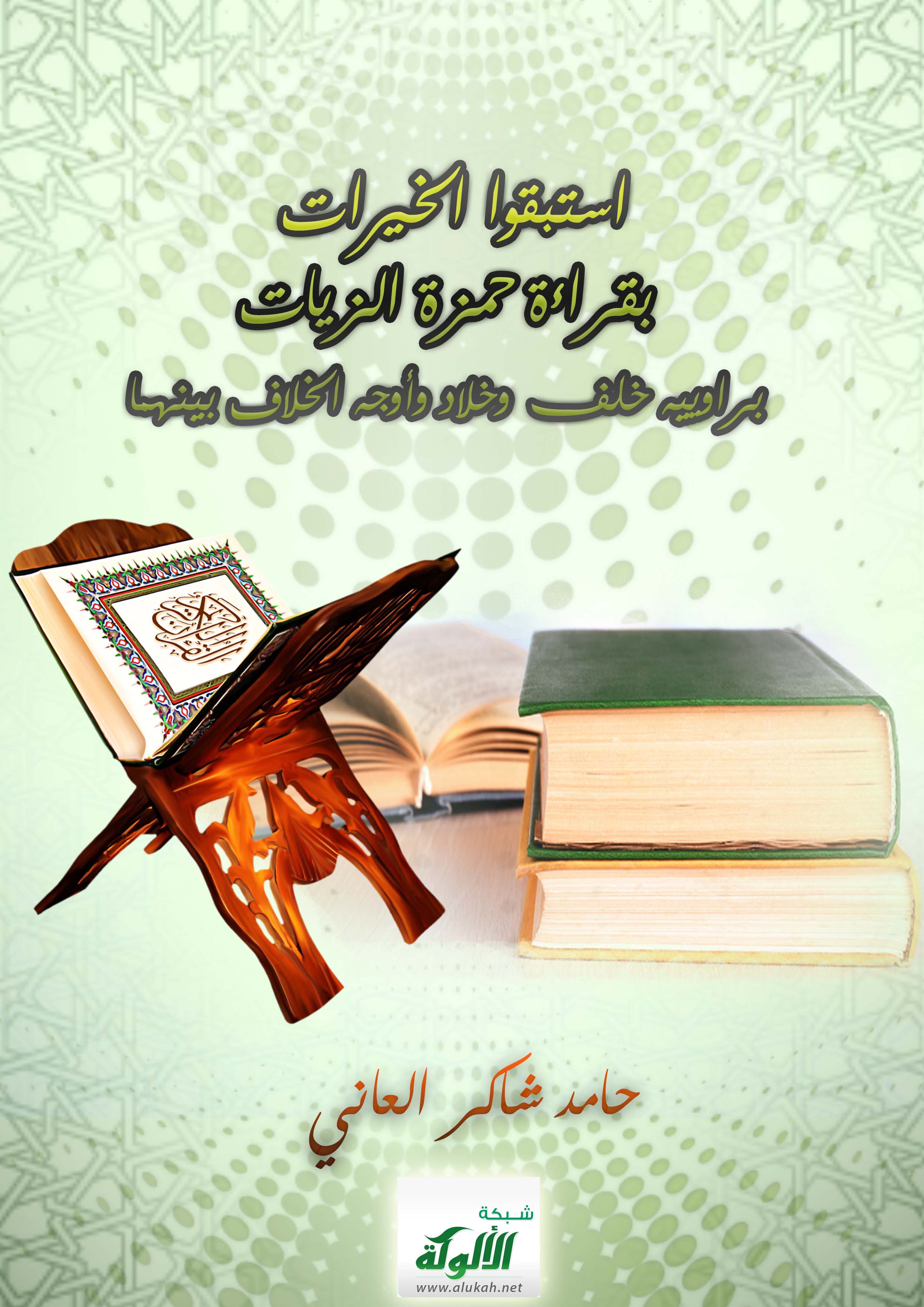 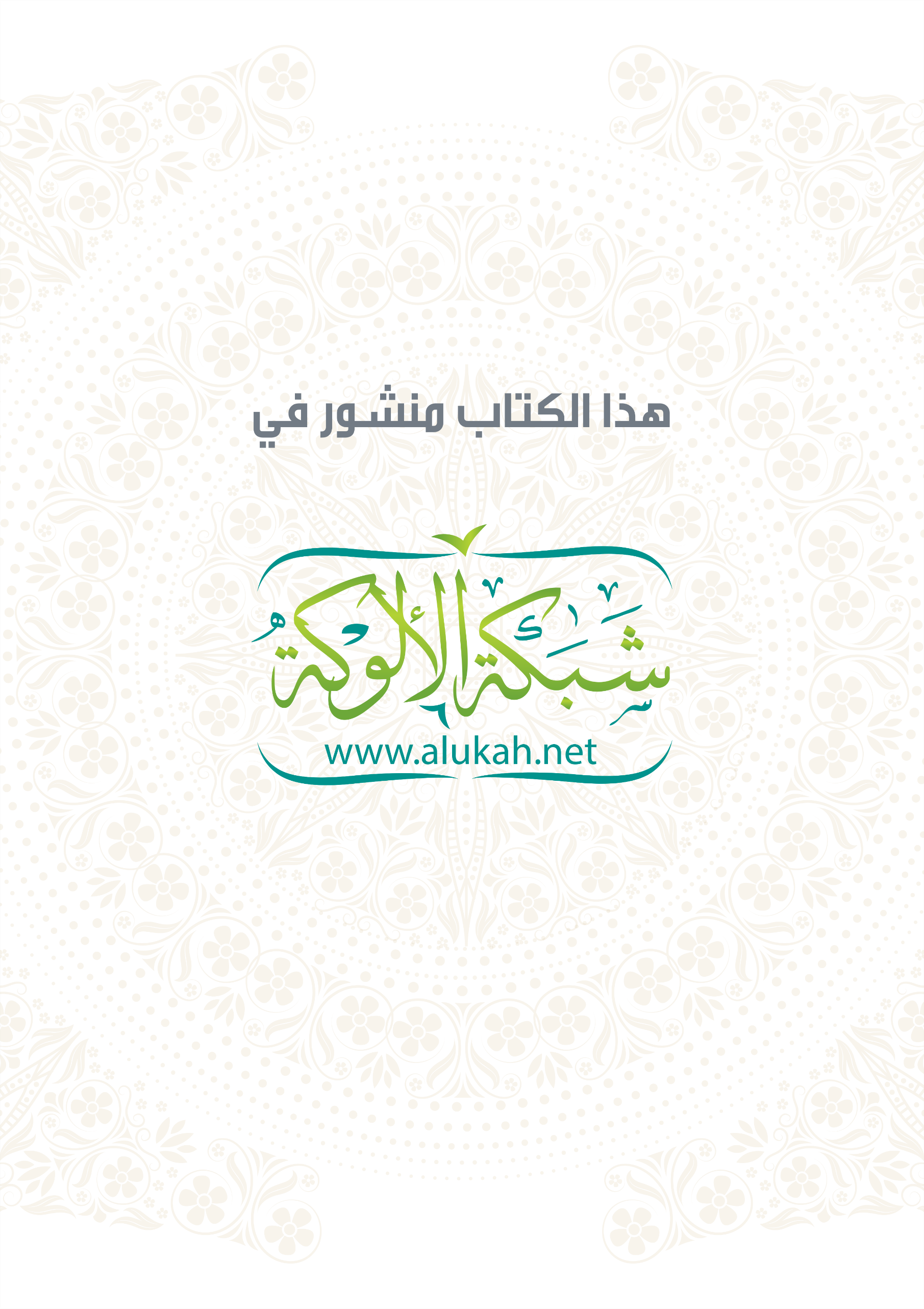 السلسلة السادسة في القراءات المتواترة (6)اسْتَبِقُوا الْخَيْرَاتِبِقِرَاءَةِ حَمزَة الزَّيَّاتِ بِرَاوِيَيهِ خَلَفٍ وَخَلَّادٍ وَأَوْجهِ الْخِلَافِ بَيْنَهُمَاتأليفخادم القرآن الكريمالحافظ حامد شاكر الشقاقي العانيقال الإمام الشاطبي في حمزة وراوييه: بِسمِ اللهِ الرَّحمَنِ الرَّحِيمِالمقدمة -     الحمد لله المنان الرحيم المنعم المتفضل الكريم، الذي فتح علينا فتوح أهل القرآن العظيم، وألهمنا التأليف والكتابة في أعز كتاب سليم، وخصنَّا بمن ذكرهم رسولنا الكريم، والصلاة والسلام على حامل رسالة العلَّام العليم، إلى كل من خلق من البشرية فإما إلى نعيم وإما إلى جحيم، وعلى آله وصحبه الدُّرر أولي الفضل والتعليم، ومن تبعهم بإحسان إلى أن يقوم الناس لرب رحيم.      وبعد: فمن امتنان ربِّ العزة والجلال وتفضله أن فتح عليَّ مرة أخرى بكتابة مؤلَّفٍ جديد في أعظم وأصدق كتاب أَلَا هو القرآن العظيم الذي لا يأتيه الباطل من بين يديه ولا من خلفه تنزيل من حكيم حميد، وهي السلسلة السادسة الخاصة بالقراءات المتواترة قراءة حمزة الزَّيَّات الكوفي براوييه خلف وخلَّاد من طريق إمامنا الشاطبي (رحمه الله تعالى)، وقد اعتمدنا في فرشها على أمهات الكتب وهي: البدور الزاهرة في القراءات العشر المتواترة من طريق الشاطبية، والدُّرة للشيخ عبد الفتاح القاضي، وأبراز المعاني من حرز الأماني لأبي شامة، والنشر في القراءات العشر للإمام ابن الجزري، والكامل المفصل في القراءات الأربعة عشر لشيخنا الدكتور أحمد عيسى المعصراوي، وإتحاف فضلاء البشر في القراءات الأربعة عشر للبنَّاء الدمياطي..    وأما الخلافات الإقرائية واللغوية والتفسيرية والتجويدية فقد اعتمدنا على مصادر عديدة متخصصة بهذا الشأن وذلك بعرضها في الحواشي، وقد نوهنا إليها في فهرس المصادر.      وفرش هذه القراءة فيها صعوبة بالغة، وذلك لأن حمزة (رحمه الله) له في الكلمات التي تتخللها الهمزات عندما يروم الوقف عليها أحوال شتى، سواء أكانت في وسط الكلمة أم آخرها، وطريقتي في هذا أنني أكرر الفرش لاسيما في الكلمات المتشابهة، لأن كتابنا هو خاص بفرش القراءة – وكأنها قراءة حية -، ولكني استثنيت بعض الأحكام واعتمدت بها على الأصول في بعضها كالمد المتصل والمنفصل، والبعض الآخر اعتمدتها فذكرت عدداً منها وذلك لكثرتها، كما في (وإنما) (فإنما) (وإن) (وأن) (وإليه) (وإذا) (فإذا).... المسبوقة بزائد. وكذلك كررت ذكر إدغام النون الساكنة والتنوين مع الواو والياء بغير غنة - أينما وجدت – لخلف عنه لاختلافه فيها عن بقية القرَّاء والرواة، وأيضاً أذكر جميع الأوجه لكل مسألة فيها أوجه عديدة كـ (هؤلاء) والكلمات التي آخرها همز سواء أكانت مرسومة على الواو أم الياء كما في (يَبْدَؤُ) (شُفَعَاؤُ) (بِلقَائِ).. وهكذا.    والمعول عليه في كتابنا هذا على طريقين: الأول: طريق أحمد بن عثمان بن بويان عن أبي الحسن إدريس بن عبد الكريم الحدَّاد عن خلف بن هشام، والثاني: طريق أبي بكر محمد بن شاذان الجوهري عن خلَّاد بن خالد كما درج على ذلك صاحب كتاب (البدور الزاهرة في القراءات العشر المتواترة الشيخ عبد الفتاح القاضي) عن الإمامين العلمين الداني والشاطبي في فرش المصحف على قراءة حمزة الزَّيَّات (رحمه الله).    نقول: إن القارئ أبا عمارة حمزة بن حبيب بن عمارة الزَّيَّات الفرضي التيمي له راويان كبيران هما: أبو محمد خلف بن هشام البزار، وأبو عيسى خلَّاد بن خالد، ويقال ابن خليد الصيرفي الكوفي، اللذان تلقيا عن أبي عيسى سليم بن عيسى الحنفي الكوفي عن حمزة الزَّيَّات.   ولكلِّ راوٍ منهما عدة طرق؛ فأما خلف فله أربعة طرق هي: طريق أحمد بن عثمان بن بويان، وابن مقسم، وابن صالح، والمطوعي أربعتهم عن أبي الحسن إدريس بن عبد الكريم الحداد عنه.   وأما خلَّاد فله أربعة طرق أيضاً وهي: طريق أبي بكر محمد بن شاذان الجوهري، وابن الهيثم، وطريق الوزان، وطريق الطلحي أربعتهم عنه.    وقد تميز كلُّ راوٍ عن غيره بأمور كثيرة سنبينها عند التعرض للأصول والفرش بإذنه تعالى.    ففي هذا الكتاب سنعّرف بالقارئ وأصوله المجملة وبالراويين وأصولهما وطريقهما، ثم فرش المصحف بالراويين من أول الفاتحة إلى سورة الناس مع أوجه التكبير مع ذكر الخلاف وأسبابه إن وجد. خطة الكتاب:نأتي على الآية ونستخرج منها الأحكام المتعلقة بهذه القراءة ما عدا المدين المتصل والمنفصل والألفاظ (وإنما) (فإنما) (وإن) (وأن) (وإليه) (وإذا) (فإذا).... المسبوقة بزائد لكثرتها فإننا لم نذكرها إلاَّ في الأصول وفي بدايات فرش المصحف.استخدمنا الألوان في الإشارة إلى الكلمة القرآنية التي فيها خلاف، وكذلك القارئ وراوييه، لغرض التمييز والتسهيل ودفع الالتباس.نذكر علة الخلاف إن وجدت في الحواشي من الناحية اللغوية، والإعرابية، والتجويدية، والتفسيرية، ليتسنى للقرَّاء وغيرهم معرفة السبب والعلة.نذكر الأوجه لكل راوٍ إن وجدت في المسألة الواحدة، لأن كتابنا هذا يتعلق بالقراءة من مختلف أوجهها - وهذا من باب أولى - لأنها لم تهمل من قبل علمائنا الأفذاذ فأحببنا ذكرها، ليستنير بها القارئ.فرش قراءة حمزة الزيات براوييه خلف وخلَّاد من طريق الشاطبية، وحسب ما قرأنا بها، فقد اعتمدنا طريقي ابن بويان عن خلف، والجوهري عن خلَّاد في الفرش.لم نغفل في (باب الأصول) من ذكر أصول جميع الطرق ضمن أصول كل راوٍ حسب المذاهب الثلاثة المعتمدة، وهو مذهب الداني، والشاطبي، وابن الجزري.فرش المصحف بالروايتين مقارنين إياهما برواية حفص عن عاصم الأكثر شهرة وتداولاً بين المسلمين، ليسهل التمييز والحفظ.قسمنا الكتاب إلى فصلين وكل فصل إلى مبحثين وكل مبحث إلى عدة مطالب وفقرات.           بعض ألفاظ الكتاب المهمة:إذا وردت عبارة (قرأها خلف بالسكت وتركه وصلاً، وإذا وقف على (...) فله ثلاثة أوجه كما في ﴿سُلْطَانٍ ءَاتَاهُمْ﴾ ﴿مَنْ ءَامَنَ﴾... وهكذا) فإننا نعني (الساكن المفصول).وإذا وردت عبارة (قرأها خلف بالسكت على (ال التعريف) وصلاً، وأما وقفاً فله وجهان كما في ﴿الْأَرْض﴾ ﴿الْأَخْيَار﴾ ﴿الْأَلبَاب﴾) فإننا نعني (الساكن الموصول).وإذا وردت عبارة (قرأها خلف بالسكت وعدمه على ميم الجمع في الحالين كما في ﴿أَتَاهُمْ إِن﴾ ﴿أَأَنْذَرْتَهُمْ أَمْ﴾.... وهكذا) فإننا نعني (السكتة اللطيفة من غير تنفس) وتركها (الساكن المفصول ميم الجمع). وإذا وردت عبارة: (قرأها حمزة وقفاً بستة أوجه كالوقف على ﴿الْمُسِيء﴾ ﴿السُّوءُ﴾.... وهكذا) فإننا نعني (الساكن المتصل). وإذا وردت عبارة: (﴿شَيءٍ﴾ (المجرورة) قرأها خلف وصلاً بالسكت فقط، وأما خلَّاد فله السكت وعدمه. وإذا وقف عليها حمزة فله فيها أربعة أوجه: النقل مع السكون المحض والرَّوم، والإدغام مع السكون المحض والرَّوم) فإننا نعني (الساكن المتصل).وإذا وردت عبارة: (﴿شَيْئاً﴾ (المنصوبة): قرأها خلف وصلاً بالسكت فقط، وأما خلَّاد فله السكت وعدمه. وإذا وقف حمزة عليها فله فيها وجهان: الأول: النقل: أي نقل حركة الهمزة إلى الياء وحذف الهمزة (شَياً). الثاني: الإدغام: أي إبدال الهمزة ياءً وإدغام الياء التي قبلها فيها (شيّاً)) فإننا نعني (الساكن الموصول).وإذا وردت عبارة: (﴿شَيءٌ﴾ (المرفوعة): قرأها خلف وصلاً بالسكت فقط، وأما خلَّاد فله السكت وعدمه. وإذا وقف عليها حمزة فله فيها ستة أوجه: النقل والإدغام بالسكون المحض، وكذا مع الرَّوم والإشمام، ويزاد الإشمام على الوجهين لكونه مرفوعاً) فإننا نعني (الساكن الموصول).وإذا وردت عبارة (إذا اجتمع مع مفصول قبله فلا بد من مراعاة حالة الاجتماع ، فإذا قرأت لخلف أو خلَّاد بترك السكت فيما قبله فلك فيها وجهان : النقل والتحقيق بلا سكت) أي أنه يجوز للقارئ وجهان اختياران هما النقل والتحقيق بلا سكت. وعبارة (إذا قرأت لخلف بالسكت فيما قبله فلك فيها النقل والسكت) أي يجوز فيها أيضاً وجهان اختياران هما النقل والسكت.وإذا وردت عبارة (﴿قُلْ أَرَأَيْتُمْ﴾: قرأها خلف بالسكت وتركه وصلاً، وإذا وقف على (أَرَأَيْتُمْ) فله ثلاثة أوجه في الهمزة الأولى: التحقيق مع السكت، والنقل وتركهما. وقرأها خلَّاد: بالتحقيق بلا سكت وصلاً، وإذا وقف على (أَرَأَيْتُمْ) فله وجهان: النقل، والتحقيق بلا سكت. ولحمزة في الهمزة الثانية من (أرأيتم) التسهيل بين بين لتوسطها. فسيكون لخلف في (قُلْ أَرَأَيْتُمْ) وقفاً ستة أوجه: النقل والتحقيق مع السكت وتركه وعلى كلٍّ تسهيل الثانية فقط، ولخلَّاد أربعة أوجه النقل والتحقيق من غير سكت وعلى كلٍّ فله الوجهان في الثانية) فإننا نعني (الساكن المفصول).التماس:    يرجى من الأخوة القرَّاء في حالة وجود خطأ أو نقص التنبيه على ذلك. والله العظيم أسأل أن يوفقنا لإنجازها وإكمالها إنه هو السميع المجيب وآخر دعوانا أن الحمد لله رب العالمين. المبحث الأولالتعريف بالقارئ والراويين وطرقهما، وسند الإمام الشاطبي بالقارئ والراويين، وسند المؤلف بالقراءات الأربع عشرالمطلب الأول     هو: أبو عمارة حمزة بن حبيب بن عمارة بن إسماعيل الإمام الحبر الكوفي التيمي مولى عكرمة بن ربعي التيمي، وقيل من صميمهم الزيَّات أحد القراء السبعة.     ولد سنة ثمانين وأدرك الصحابة بالسن ويحتمل أن يكون رأى بعضهم فيكون من التابعين.     أخذ القراءة عرضاً عن سليمان الأعمش، وحمران بن أعين أبي إسحاق السبيعي، ومحمد بن عبد الرحمن بن أبي ليلى، وطلحة بن مصرف، ومغيرة بن مقسم، ومنصور، وليث بن أبي سليم، وجعفر بن محمد الصادق، وقيل بل قرأ الحروف على الأعمش ولم يقرأ عليه جميع القرآن، وقالوا استفتح حمزة القرآن من حمران وعرض على الأعمش، وأبي إسحاق، وابن أبي ليلى، وكان الأعمش يجود حرف ابن مسعود وكان ابن أبي ليلى يجود حرف علي بن أبي طالب، وكان أبو إسحاق يقرأ في هذا الحرف ومشى على هذا الحرف وكان حمران يقرأ قراءة ابن مسعود ولا يخالف مصحف عثمان، يعتبر حروف معاني عبد الله ولا يخرج من موافقة مصحف عثمان هذا لأنه اختيار حمزة.    قرأ عليه وروى القراءة عنه: إبراهيم بن أدهم، وإبراهيم بن إسحاق بن راشد، وإبراهيم بن طعمة، وإبراهيم على الأزرق، وإسحاق بن يوسف الأزرق، وإسرائيل بن يونس السبيعي، وأشعث بن عطاف، وبكر بن عبد الرحمن، وجعفر ابن محمد الخشكني، وحجاج بن محمد، والحسن بن بنت الثماني، والحسن بن عطية، والحسين بن علي الجعفي، والحسين بن عيسى، وحمزة بن القاسم الأحول، وخالد بن يزيد الطبيب، وخلَّاد بن خالد الأحول، وربيع بن زياد، وسعيد بن أبي الجهم، وسلم الأبرش المجدر، وأبو الأحوص سلام بن سليم، وسليمان بن أيوب، وسليمان ابن الضبي، وسليم بن عيسى -وهو أضبط أصحابه-، وسليم بن منصور، وسفيان الثوري، وشريك بن عبد الله، وشعيب بن حرب، وزكريا بن يحيى بن اليمان، وصباح بن دينار، وعانذ بن أبي عانذ أبو بشر الكوفي، وعبد الرحمن بن أبي حماد، وعبد الرحمن بن قلوقا، وعبد الله بن صالح بن مسلم العدل عبيد الله بن موسى، وعلى بن حمزة الكسائي -أجل أصحابه-، وعلي بن صالح بن حي، وأبو عثمان، وابن ميمون القناد، وغالب بن فاند، ومحمد بن حفص الحنفي، ومحمد بن زكريا، ومحمد بن عبد الرحمن النحوي، ومحمد بن أبي عبيدة الهذلي، ومحمد بن عيسى الريشي، ومحمد بن فضيل، ومحمد بن الهيثم النخعي، ومحمد بن واصل المؤدب، ومندل بن علي، ومنذر بن الصباح، ونعيم بن يحيى السعيدي، ويحيى بن الزيات الفراء، ويحيى بن علي الخزاز، ويحيى بن المبارك اليزيدي، ويوسف بن أسباط، ومحمد بن مسلم العجلي كما ذكر أبو الحسن الخياط.     وإليه صارت الإمامة في القراءة بعد عاصم والأعمش.     كان (رحمه الله) إماماً حجة ثقة ثبتاً، وكان قيماً بكتاب الله، بصيراً بالفرائض، عارفاً بالعربية، حافظاً للحديث، عابداً خاشعاً زاهداً، ورعاً قانتاً لله.     وكان يجلب الزيت من العراق إلى حلوان، ويجلب الجوز والجبن إلى الكوفة.      قال عبد الله العجيلي: (قال أبو حنيفة لحمزة شيئان غلبتنا عليهما لسنا ننازعك فيهما القرآن والفرائض).      وقال سفيان الثوري: (غلب حمزة الناس على القرآن والفرائض)، وقال أيضاً عنه: (ما قرأ حمزة حرفاً من كتاب الله إلا بأثر).    وقال عبيد الله بن موسى: (كان حمزة يقرأ القرآن حتى يتفرق الناس ثم ينهض يصلي فيصلي أربع ركعات. ثم يصلي ما بين الظهر إلى العصر وما بين المغرب والعشاء).     وكان شيخه الأعمش إذا رآه قد أقبل يقول: (هذا حبر القرآن)، وأما ما ذكر عن عبد الله بن إدريس، وأحمد بن حنبل من كراهة قراءة حمزة فإن ذلك محمول على قراءة من سمعا منه ناقلاً عن حمزة (وما آفة الأخبار إلاَّ رواتها).      قال ابن مجاهد: (قال محمد بن الهيثم: والسبب في ذلك أن رجلاً ممن قرأ على سليم، حضر مجلس ابن إدريس، وقرأ فسمع ابن إدريس ألفاظاً فيها إفراط فيه المد والهمزة وغير ذلك من التكلف فكره ذلك ابن إدريس وطعن فيه، قال محمد بن الهيثم: وقد كان حمزة يكره هذا وينهى عنه، قلت: أما كراهته الإفراط من ذلك فقد روينا عنه من طرف أنه كان يقول لمن يفرط عليه في المد والهمز لا تفعل أما علمت أن ما كان فوق البياض فهو برص وما كان فوق الجعودة فهو قطط وما كان فوق القراءة فليس بقراءة).       قال يحيى بن معين: (سمعت محمد بن فضيل يقول: ما أحسب أن الله يدفع البلاء عن أهل الكوفة إلاَّ بحمزة).     وقال حمزة عن نفسه: (ما قرأت حرفاً من كتاب الله إلاَّ بأثر).     قال حرب بن إسماعيل عن أحمد بن حنبل، وقال أبو بكر بن أبي خيثمة عن يحيى بن معين في شأن حمزة: (ثقة). وقال النسائي: (ليس به بأس).      وقال خلف بن هشام البزاز: قال لي سليم بن عيسى: دخلت على حمزةَ بن حبيبٍ الزيات فوجدته يُمرَّغ خديه في الأرض ويبكي. فقلت: أُعيذك باللهِ. فقال: لماذا استعذت؟ رأيت البارحة في منامي كأن القيامة قد قامت وقد دعي بقرَّاء القرآن، فكنت فيمن حضر، فسمعت قائلاً يقول بكلامٍ عذبٍ: لا يدخل علي إلَّا من عمل بالقرآن. فرجعت القهقري فهتف باسمي: أين حمزة بن حبيب الزيات؟ فقلت: لبيك داعيَ الله. فَبَدَرِني مَلَكٌ فقال: قل: لبيك اللهم، فقلت: لبيك، كما قال لي. فَأَدخلني داراً فسمعت فيها ضجيجَ القرآن فوقفت أَرْعُدُ فسمعت قائلاً يقول: لا بأس عليك ارق واقرأْ فأدرت وجهي فإذا أنا بمنبر من درٍّ أبيض، دفتاه من ياقوت أصفر، مراقيه من زبرجد أخضر فقال لي: ارق واقرأ فرقيت فقال لي: اقرأْ سورة الأنعام، فقرأت وأنا لا أدري على من أقرأْ. حتى بلغت الستين آية فلما بلغت ﴿وَهُوَ الْقَاهِرُ فَوْقَ عِبَادِهِ﴾ (الأنعام: 18) قال لي: يا حمزة ألستُ القاهرُ فوق عبادي؟ فقلت: بلى. قال: صدقت، اقرأ. فقرأت حتى خَتَمْتُها ثم قال لي: اقرأ فقرأتُ الأعرافَ حتى بلغت آخرَها فأومأت إلى الأرض بالسجود فقال لي: حسبك ما مضى، لا تسجد يا حمزة. من أقرأك هذه القراءة؟ فقلت: سليمان. قال: صدقت، من أقرأ سليمان؟ قلت: يحيى. قال: صدق يحيى، على من قرأ يحيى؟ فقلت: على أبي عبد الرحمن السلمي. قال: صدق أبو عبد الرحمن السلمي، من أقرأ أبا عبد الرحمن؟ فقلت: ابنُ عمِّ نبيك عليٌّ. فقال: صدق عليٌّ، فمن أقرأ علياً؟ قلت: نبيُّك محمدٌّ صلى الله عليه وسلم. قال: ومن أقرأ نبيي؟ قال: قلت: جبريلُ عليه السلام. قال: ومن أقرأ جبريلَ؟ قال: فسكتُ. فقال لي: يا حمزة قل أنت. قال: فقلت: ما أَجْسُرُ أن أقول. فقال: فقلت: أنت. قال: صدقت يا حمزة وحقِّ القرآن لأكرمن أهلَ القرآن لاسيما إذا عملوا بالقرآن، يا حمزة القرآن كلامي وما أُحبُّ أحداً كحبي أهلَ القرآن. ادن يا حمزة فدنوت فضمخني بالغالية وقال: ليس أفعل بك وحدك، قد فعلت ذاك بنظرائك ممن فوقك ومن دونك. ومن أقرأ القرآن كما أقرته لم يُردْ بذلك غيري وما خبأت لك يا حمزة عندي أكثر فأعْلِمْ أصحابك بمكاني من حبي لأهل القرآن وفعلي بهم فهم المصطفون الأخيار، يا حمزة وعزتي وجلالي لا أعذب لساناً تلا القرآن بالنار، ولا قلباً وعاه، ولا أذناً سمعته، ولا عيناً نظرته. فقلت: سبحانك سبحانك وأنى ترى؟ فقال: يا حمزة أين نظَّار المصاحف؟ فقلت: يا رب أفحفاظ هم؟ قال: لا ولكني أحفظه لهم حتى يوم القيامة فإذا لقوني رفعت لهم بكل آية درجة - أفتلومني أن أبكي وأتمرغ في التراب ().     قال أبو مسحل: (رأيت الكسائي في النوم كأن وجهه البدر فقلت: ما فعل الله بك؟ قال: غفر لي بالقرآن. فقلت: ما فعل بحمزة الزيات؟ قال: ذاك في عليين، ما نراه إلَّا كما يرى الكوكب الدري) ().      توفي حمزة الزيَّات سنة ست وخمسين ومائة، وقيل سنة أربع، وقيل سنة ثمان وخمسين وهو وهم.      قال الذهبي: (وقبره بحلوان مشهور).      قال عبد الرحمن بن أبي حماد: (زرته مرتين).     ويعد أشهر من روى القراءة عنه بواسطة سليم بن عيسى عنه راوياه خلف، وخلاد.مجموع طرق حمزة من الراويين:      قرأ خلف وخلَّاد على أبي عيسى بن عامر بن غالب الحنفي مولاهم الكوفي، وقرأ سُلَيْم على إمام الكوفة أبي عمارة حمزة بن حبيب بن عمارة بن إسماعيل الكوفي الزيَّات، فذلك مائة وإحدى وعشرون طريقاً عن حمزة.       وقرأ حمزة على أبي محمد سليمان بن مهران الأعمش عرضاً، وقيل: الحروف فقط، وقرأ حمزة أيضاً على أبي حمزة حمران بن أعين، وعلى أبي إسحاق عمرو بن عبد الله السبيعي، وعلى محمد بن عبد الرحمن بن أبي ليلى، وعلى أبي محمد طلحة بن مصرف اليامي، وعلى أبي عبد الله جعفر الصادق بن محمد الباقر بن زين العابدين علي بن الحسين بن علي بن أبي طالب الهاشمي، وقرأ الأعمش وطلحة على أبي محمد يحيى بن وثَّاب الأسدي، وقرأ يحيى على أبي شبل علقمة بن قيس، وعلى ابن أخيه الأسود بن يزيد بن قيس، وعلى زر بن حبيش، وعلى زيد بن وهب وعلى عبيدة بن عمرو السلماني، وعلى مسروق بن الأجدع، وقرأ حمران على أبي الأسود الديلمي()، وعلى عبيد بن نضلة، وقرأ عبيد على علقمة، وقرأ حمران أيضاً على الباقر، وقرأ أبو إسحاق على أبي عبد الرحمن السلمي، وعلى زر بن حبيش()، وعلى عاصم بن ضمرة، وعلى الحارث بن عبد الله الهمذاني، وقرأ عاصم والحارث على علي، وقرأ ابن أبي ليلى على المنهال على بن عمرو وغيره، وقرأ المنهال على سعيد بن جبير()، وقرأ سعيد بن جبير، وقرأ علقمة والأسود وابن وهب ومسروق وعاصم بن ضمرة والحارث أيضاً على عبد الله بن مسعود، وقرأ جعفر الصادق على أبيه محمد الباقر، وقرأ الباقر على زين العابدين، وقرأ زين العابدين على أبيه سيد شباب أهل الجنة الحسين، وقرأ الحسين على أبيه علي بن أبي طالب، وقرأ علي وابن مسعود رضي الله عنهما على رسول الله صلى الله عليه وسلم.المطلب الثاني     هو: أبو محمد خلف بن هشام بن ثعلب بن خلف بن ثعلب بن هشيم بن ثعلب بن داوود بن مقسم بن غالب الأسدي، ويقال خلف بن هشام بن طالب ابن غراب الإمام العلم أبو محمد البزار بالراء البغدادي، أصله من فم الصلح بكسر الصاد. أحد القراء العشرة، وأحد الرواة عن سليم عن حمزة.      ولد سنة خمسين ومائة، وحفظ القرآن وهو في عشر سنين، وابتدأ في الطلب، وهو ابن ثلاث عشرة سنة.      كان ثقة كبيراً زاهداً عابداً عالماً.     روي عنه أنه قال: (أشكل عليَّ باب من النحو، فأنفقت ثمانين ألف درهم حتى حفظته أو قال عرفته). وروي القراءة عنه أيضاً أنه كان يكره أن يقال له البزار ويقول ادعوني المقرئ.     وقال أحمد بن إبراهيم وراقه سمعته يقول: (قدمت الكوفة فصرت إلى سليم فقال ما أقدمك قلت اقرأ على أبي بكر بن عياش، فدعا ابنه وكتب معه ورقة إلى أبي بكر لم أدر ما كتب فيها، فأتيناه فقرأ الورقة وصعَّد في النظر ثم قال أنت خلف قلت: نعم، قال: أنت لم تخلف ببغداد أحداً أقرأ منك؟ فسكت فقال لي: اقعد، هات اقرأ، قلت: عليك، قال: نعم، قلت: لا والله لا أقرأ على من يستصغر رجلاً من حملة القرآن، ثم خرجت، فوجه إلى سليم فسأله أن يردني فأبيت، ثم ندمت وجنحت وكتبت قراءة عاصم عن يحيى بن آدم).      أخذ خلف القرآن عرضاً عن سليم بن عيسى، وعبد الرحمن بن أبي حماد عن حمزة، ويعقوب بن خليفة الأعشى، وأبو يزيد سعيد بن أوس عن المفضل الضبي، وروى الحروف عن إسحاق المسيبي، وإسماعيل بن جعفر، وعبد الوهاب بن عطاء، ويحيى ابن آدم، وعبيد بن عقيل.     روى رواية قتيبة عنه فيما ثبت عنه من طريق بن شنبوذ والمطوعي أداءاً وسماعاً.      وسمع من الكسائي الحروف ولم يقرأ عليه القرآن. قال أبو علي الأهوازي في مفردة الكسائي: (قال الفضل بن شاذان عن خلف أنه قرأ على الكسائي)، والمشهور عند أهل النقل لهذا الشأن أنه لم يقرأ عليه وإنما سأله عنه وسمعه يقرأ القرآن إلى خاتمته وضبط ذلك عنه بقراءته عليهم وكذا قال الحافظ أبو العلاء وهو الصحيح، والله أعلم. وروى عنه قراءة الأعمش عن زائدة بن قدامة.     وروى القراءة عنه عرضاً وسماعاً أحمد بن إبراهيم وراقه، وأخوه إسحاق بن إبراهيم، وإبراهيم بن علي القصار، وأحمد بن يزيد الحلواني، وإدريس بن عبد الكريم الحداد، وأحمد بن زهير، وأحمد بن محمد البراصي، وسلمة بن عاصم شيخ الفقايري، وعلي بن الحسين بن سلم، ومحمد بن إسحاق سبخ بن شنبوذ، ومحمد بن الجهم، ومحمد بن مخلد الأنصاري، ومحمد بن عيسى، والمفضل بن أحمد الزبيدي، وعلي بن محمد بن نازك، وإبراهيم بن إسحاق، ومحمد بن إبراهيم، ومحمد بن سعيد الضريري، وأبو بكر بن أسد المؤدب، وعبيد بن عقيل، وعبد الوهاب بن عطاء، وموسى بن عيسى، وأبو الوليد عبد الملك بن القاسم، وعمر بن فايد فيما ذكره الهذلي.      قال ابن أسته: (كان خلف يأخذ بمذهب حمزة إلاَّ أنه خالفه في مائة وعشرين حرفاً قلت يعني في اختياره).     توفي في جمادى الآخرة سنة تسع وعشرين ومائتين ببغداد وهو مختف من الجهمية والله أعلم.     ورويت القراءة عن خلف من طريق ابن عثمان، وابن مقسم، وابن صالح، والمطوعي أربعتهم عن إدريس عنه.طرق خلف بن هشام:      من ثلاث وخمسين طريقاً كلها من طريق إدريس عن خلف وتفصيلها كما يأتي():الأول: (طَرِيقِ أحمَد ابْنِ عُثْمَانِ بِن بُويَان) عن إدريس عن خلف من ثلاث طرق: الأول: (طَرِيقُ الْحَرْتَكِيِّ) عن ابن عثمان من (الشَّاطِبِيَّةِ) و(التَّيْسِيرِ) قرأ بها الداني على أبي الحسن طاهر بن غلبون، ومن (تَلْخِيصِ أَبِي بَلِّيمَةَ) قرأ على أبي عبد الله القزويني، وقرأ بها ابن غلبون المتقدم، ومن كتاب (التَّذْكِرَةِ لِابْنِ غَلْبُونَ) ، وقرأ بها ابن غلبون على أبي الحسن محمد بن يوسف بن نهار الحرتكي ، فهذه أربع طرق للحرتكي.الثاني : (طَرِيقُ الْمَصَاحِفِيِّ) عن ابن عثمان من (تَجْرِيدِ ابْنِ الْفَحَّامِ) قرأ بها على أبي الحسين الفارسي، ومن (رَوْضَةِ الْمَالِكِيِّ)، ومن (الْمُسْتَنِيرِ) قرأ بها ابن سوار على أبي علي العطار وأبي الحسن الخاط، ومن (الْجَامِعِ لِلْخَيَّاطِ)، وقرأ بها الخياط والعطار والمالكي والفارسي الأربعة على أبي الفرج عبيد الله بن عمر المصاحفي، فهذه خمس طرق للمصاحفي. الثالث: (طَرِيقُ الْأَدَمِيِّ) عن ابن عثمان من (الْكَامِلِ) قرأ بها الهذلي على أبي المظفر عبد الله بن شبيب بن عبد الله الأصبهاني، وقرأ بها على أبي الفضل محمد بن جعفر الخزاعي، وقرأ بها على محمد بن الحسن الأِدَمي، وقرأ الأِدمي والمصاحفي والحرتكي على أبي الحسن أحمد بن عثمان بن بويان. فهذه عشر طرق لابن عثمان بن بويان.الثاني: (طَرِيقِ ابْنِ مِقْسِمٍ) عن إدريس من عشر طرق: الأول: (طَرِيقُ السَّامَرِّيِّ) عن ابن مقسم قرأ بها الداني على أبي الفتح فارس بن أحمد، ومن (الْكَافِي) قرأ ابن شريح على ابن نفيس، ومن (الْكَامِلِ) قرأ بها الهذلي على ابن نفيس ، ومنه أيضاً قرأ بها على محمد بن الحسن الشيرازي، وقرأ بها على أبي بكر محمد بن الحسن الطحان، ومن (الْعُنْوَانِ) قرأ بها أبو طاهر الطرسوسي، ومن (الْمُجْتَبَى) لأبي القاسم الطرسوسي المتقدم، وقرأ بها الطرسوسي والطحان وابن نفيس وفارس على أبي أحمد السامري. فهذه ست طرق للسامري. الثاني: (طَرِيقُ الْحَمَّامِيِّ) عن ابن مقسم من (التَّجْرِيدِ) قرأ بها ابن الفحام على أبي الحسين الفارسي، ومن (الْكَافِي) وَ(الْكَامِلِ) قرأ بها تاج الأئمة ابن هاشم، ومن (الْكَافِي) أيضاً قرأ بها على أبي علي المالكي، ومن (التَّجْرِيدِ) أيضاً قرأ بها علي بن غالب، وقرأ بها على المالكي، ومن (الرَّوْضَةِ لِأَبِي عَلِيٍّ الْمَالِكِيِّ) المتقدم، ومن (الْكَامِلِ) قرأ بها على أبي الفضل الرازي، ومن (إِرْشَادَيْ أَبِي الْعِزِّ) قرأ بها على أبي علي الواسطي، ومن (التِّذْكَارِ لِابْنِ شَيْطَا) ومن (الْجَامِعِ لِابْنِ فَارِسٍ الْخَيَّاطِ) ومن (الْمُسْتَنِيرِ لِابْنِ سَوَّارٍ) قرأ بها على الخياط المذكور، ومنه أيضاً قرأ بها أيضاً على أبوي علي الشرمقاني والعطار، ومن (الْمِصْبَاحِ) قرأ بها أبو الكرم على الشريف أبي نصر أحمد بن علي الهباري، ومن (غَايَةِ أَبِي الْعَلَاءِ) قرأ بها على أبي بكر المزرفي، وقرأ بها على أبي عبد الله الحسين بن الحسن بن أحمد بن غرب الموصلي، وقرأ الموصلي والهباري والعطار والشرمقاني والخياط وابن شيطا والواسطي والرازي والمالكي وتاج الأئمة والفارسي جميعهم على أبي الحسن الحمامي، فهذه سبع عشرة طريقاً للحمامي. الثالث : (طَرِيقُ الطَّبَرِيِّ) عن ابن مقسم من (الْمُسْتَنِيرِ) قرأ بها ابن سوار على أبوي علي العطار، والشرمقاني على أبي إسحاق إبراهيم بن أحمد الطبر، فهذه ثلاث طرق للطبري. الرابع : (طَرِيقُ الشَّنَبُوذِيِّ) عن ابن مقسم من (الْمُبْهِجِ) قرأ به السبط على الشريف أبي الفضل، وقرأ بها على الكارزيني، وقرأ بها على أبي الفرج الشنبوذي. الخامس : (طَرِيقُ النَّهْرَوَانِيِّ) عن ابن مقسم من (الْمُسْتَنِيرِ) قرأ بها ابن سوار على أبي علي العطار، ومن (الْكَامِلِ) قرأ بها أبو القاسم الهذلي على أبي الفضل الرازي، وقرأ بها الرازي والعطار على أبي الفرج النهرواني. السادس : (طَرِيقُ الرَّزَّازِ) عن ابن مقسم من (الْمِصْبَاحِ لِأَبِي الْكَرَمِ) ، ومن (الْمُوَضِّحِ) و(الْمِصْبَاحِ لِابْنِ خَيْرُونَ) وقرآ بها على عبد السيد بن عتاب، وقرأ بها على أبي الحسن علي بن أحمد الرزاز، فهذه ثلاث طرق للرزاز.السابع : (طَرِيقُ ابْنِ مِهْرَانَ) عن ابن مقسم من (الْغَايَةِ) له. الثامن : (طَرِيقُ الْخُوَارِزْمِيِّ) عن ابن مقسم من (الْكَامِلِ) قرأها الهذلي على أبي نصر الهروي، وقرأ بها على الخبازي، وقرأ بها على أبي بكر أحمد بن إبراهيم الخوارزمي. التاسع : (طَرِيقُ ابْنِ شَاذَانَ) عن ابن مقسم من كتابي ابن خيرون قرأها على عمه أبي الفضل أحمد بن الحسن بن خيرون.  العاشر : (طَرِيقُ الْبَزَّازِ) عن ابن مقسم من (كَامِلِ الْهُذَلِيِّ) قرأها على القهندري، وقرأها على أبي الحسين الخبازي، وقرأ بها على أبي نصر عبد الملك بن أحمد البزاز. وقرأ بها البزاز وابن شاذان والخوارزمي وابن مهران والرزاز والنهرواني والشنبوذي والطبري والحمامي والسامري عشرتهم على أبي بكر محمد بن الحسن بن الحسن بن يعقوب بن الحسن بن مقسم العطار البغدادي. فهذه سبع وثلاثون طريقاً لابن مقسم. الثالث: (طَرِيقِ ابْنِ صَالِحٍ) عن إدريس:      قرأ بها الداني على أبي الفتح فارس، ومن (التَّجْرِيدِ) قرأ بها ابن الفحام على عبد الباقي بن فارس، وقرأ بها على أبيه، وقرأ بها فارس على أبي الحسن عبد الباقي بن الحسن الخراساني، وقرأ بها على أبي علي أحمد بن عبيد الله بن حمدان بن صالح البغدادي. فهذه طريقان لابن صالح. الرابع: (طَرِيقِ الْمُطَّوِّعِيِّ) عن إدريس:      من (الْمُبْهِجِ) ومن (الْمِصْبَاحِ) قرأ بها سبط الخياط وأبو الكرم على الشريف عبد القاهر، ومن (تَلْخِيصِ أَبِي مَعْشَرٍ) قرأ بها هو والشريف على الكارزيني، ومن (التَّجْرِيدِ) قرأ بها ابن الفحام على نصر الفارسي، وقرأ بها على أبي الحسن السعيدي، وقرأ به الكارزيني والسعيدي على أبي العباس الحسن بن سعيد المطوعي. فهذه أربع طرق للمطوعي.      وقرأ المطوعي وابن صالح وابن مقسم وابن عثمان الأربعة على أبي الحسن إدريس بن عبد الكريم الحداد.      وقرأ إدريس على أبي محمد خلف بن هشام البزاز. فمجموع طرق خلف ثلاث وخمسين طريقاً.المطلب الثالث     هو: أبو عيسى خلَّاد بن خالد، وقيل أبو عبد الله الشيباني، مولاهم الصيرفي الكوفي، إمام في القراءة ثقة عارف محقق أستاذ.      ولد سنة تسع عشرة ومائة، وقيل ثلاثين، أيام الخليفة الأموي هشام بن الحكم، أو مروان بن الحكم.     قال عنه الداني: (هو أضبط أصحاب سليم وأجلهم)، فقد أخذ القراءة عرضاً عن سليم.     روى القراءة عن حسين بن علي الجعفي عن أبي بكر وعن أبي بكر نفسه عن عاصم وعن أبي جعفر محمد بن الحسن الرواسي.     وروى القراءة عنه عرضاً أحمد بريد الحلواني، وإبراهيم بن علي القصار، وإبراهيم بن نصر الرازي، وحمدون بن منصور، وسليمان بن عبد الرحمن الطرشي، وعلي بن حسين الطبري، وعلي بن محمد الفضل، وعنبسه بن النضر الأحمري، والقاسم ابن يزيد الوزان -وهو أنبل أصحابه-، ومحمد بن الفضل، ومحمد بن سعيد البزاز، ومحمد بن موسى بن أمية، ومحمد بن شاذان الجوهري وهو من أضبطهم، ومحمد ابن عيسى الأصبهاني، ومحمد بن يحيى الخنيسي، ومحمد بن الهثيم قاضي عكبراً -وهو أجل أصحابه-.     توفي سنة عشرين ومائتين والله أعلم.     ورويت القراءة عن خلاد من طريق ابن شاذان، وابن الهيثم، والوزان، والطلحي أربعتهم عن خلَّاد.طرق خلَّاد بن خالد:     من ثمان وستين طريقاً كلها من أربعة طرق وكل طريق من عدة طرق وهي (): الطريق الأول: (طَرِيقُ ابْنِ شَاذَانَ) عن خلَّاد من طريقين هما:  الأول: (طَرِيقُ ابْنِ شَنَبُوذَ) عن ابن شاذان من ثلاث طرق: الأول: (طَرِيقُ السَّامَرِّيِّ) عن ابن شنبوذ عن (الشَّاطِبِيَّةِ) و(التَّيْسِيرِ) قرأ بها الداني على أبي الفتح فارس، ومن (تَجْرِيدِ ابْنِ الْفَحَّامِ) ، ومن (تَلْخِيصِ ابْنِ بَلِّيمَةَ) قرآ بها على عبد الباقي بن فارس، وقرأ بها على أبيه، ومن (كَافِي ابْنِ شُرَيْحٍ)، ومن (رَوْضَةِ الْمُعَدَّلِ) قرآ بها على ابن نفيس، ومن (الْعُنْوَانِ) قرأ بها أبو الطاهر على أبي القاسم الطرسوسي، ومن (الْمُجْتَبِي لِلطُّرْسُوسِيِّ) المذكور، ومن (الْكَامِلِ) قرأ بها الهذلي على محمد بن الحسن الشيرازي، وقرأ بها على أبي بكر محمد بن الحسن الطحان، ومن (الْقَاصِدِ لِلْخَزْرَجِيِّ)، وقرأ بها هو والطحان والطرسوسي وابن نفيس وفارس خمستهم على أبي أحمد السامري. فهذه عشر طرق للسامري. الثاني : (طَرِيقُ الشَّنَبُوذِيِّ) عن ابن شنبوذ من (الْمُبْهِجِ) قرأ بها سبط الخياط على عزِّ الشرف العباسي، وقرأ بها على محمد بن الحسين الفارسي، ومن كتابي ابن خيرون، ومن (مِصْبَاحِ أَبِي الْكَرَمِ) قرأ بها هو وابن خيرون على عبد السيد بن عتَّاب، وقرأ بها على محمد بن ياسين الحلبي، وقرأ الحلبي والفارسي بها على أبي الفرج الشنبوذي. الثالث : (طَرِيقُ الشَّذَائِيِّ) عن ابن شنبوذ من (مُبْهِجِ السِّبْطِ) قرأ بها على الشريف أبي الفضل، وقرأ بها على أبي عبد الكارزيني، وقرأ بها على الشذائي.     وقرأ بها الشذائي والسامري ثلاثتهم عن أبي بكر بن شنبوذ. فهذه خمسة عشر طريقاً لابن شنبوذ. الثاني: (طَرِيقُ النَّقَّاشِ) عن ابن شاذان من: (تَلْخِيصِ ابْنِ بَلِّيمَةَ) قرأ بها على أبي معشر، ومن كتاب (الْإِعْلَانِ) قرأ بها الصفراوي على أبي الطيب عبد المنعم بن يحيى بن الخلوف، وقرأ بها على أبيه، وقرأ بها على أبي معشر، ومن (تَلْخِيصِ أَبِي مَعْشَرٍ) قرأ بها على الشريف أبي القاسم الزيدي، وقرأ بها على أبي بكر النقاش. فهذه ثلاثة طرق للنقاش.      وقرأ النقاش وابن شنبوذ على أبي بكر محمد بن شاذان الجوهري البغدادي، فهذه ثمان عشر طريقاً لابن شاذان.الطريق الثاني: (طَرِيقُ ابْنِ الْهَيْثَمِ) عن خلَّاد من طريقين: الأول: (طَرِيقُ الْقَاسِمِ بْنِ نَصْرٍ) عن ابن الهيثم: قرا بها الداني على أبي الحسن طاهر بن عبد المنعم بن غلبون، ومن (تَلْخِيصِ ابْنِ بَلِّيمَةَ) قرأ بها على القزويني، وقرأ بها على طاهر على أبيه عبد المنعم، ومن كتاب (التَّبْصِرَةِ) لمكي بن أبي طالب، ومن (الْهِدَايَةِ) للمهدوي قرأ بها على ابن سفيان، ومن (الْهَادِي لِابْنِ سُفْيَانَ) المذكور، وقرأ بها ابن سفيان ومكي على عبد المنعم بن غلبون، وقرا بها على أبي سهل صالح بن غدريس بن صالح البغدادي، ومن (الْمُبْهِجِ) قرأ بها السبط على الشريف عبد القاهر، وقرأ بها على أبي عبد الله الفارسي، ومن (الْكَامِلِ) قرأ بها الهذلي على عبد الله بن شبيب، وقرأ بها على الخزاعي، ومنه أيضاً قرأها على أبي نصر الهروي، وقرأ بها على الخبازي، وقرأ بها الخبازي والخزاعي والفارسي على أبي بكر الشذائي، وقرأ بها الشذائي وصالح على ابي سلمة عبد الرحمن بن إسحاق الكوفي، وقرأ بها على القاسم بن نصر المازني. فهذه ثمان طرق لابن نصر.  الثاني : (طَرِيقُ ابْنِ ثَابِتٍ) عن ابن الهيثم: قرأ بها الداني على فارس بن أحمد، ومن (تَلْخِيصِ ابْنِ بَلِّيمَةَ) قرأ بها على عبد الباقي بن فارس، وقرأ بها على فارس، وقرأ بها فارس على أبي الحسن عبد الباقي بن الحسن الخراساني بدمشق، وقرأ بها على أبي إسحاق إبراهيم بن عمر بن عبد الرحمن البغدادي، وقرأ بها على محمد بن يوسف الناقد، وقرأ بها على أبي محمد عبد الله بن ثابت التَّوَّزِي. وقرأ ابن ثابت والقاسم بن نصر الله على أبي عبد الله محمد بن الهيثم الكوفي. فهذه عشر طرق لابن الهيثم.الطريق الثالث: (طَرِيقُ الْوَزَّانِ) عن خلَّاد من طريقين هما: الأول: (طَرِيقُ الصَّوَّافِ) عن الوزان من سبع طرق: الأول: (طَرِيقُ الْبُزُورِيِّ) عن الصواف قرأ بها الداني على فارس بن أحمد، ومن (تَلْخِيصِ ابْنِ بَلِّيمَةَ)، قرأ بها على ابن نبت العروق، وقرأ بها على أبي العباس الصقلي، وقرأ بها على فارس، وقرأ بها على عبد الباقي بن الحسن، ومن (الْكَامِلِ لِلْهُذَلِيِّ) قرأ بها على أحمد بن هاشم، وقرأ بها على ابي الحسن علي بن محمد بن عبد الله الحذَّا، وقرأ به الحذَّا وعبد الباقي على أبي إسحاق إبراهيم بن أحمد بن عبد الله البزُوري البغدادي. فهذه ثلاث طرق للبزوري. الثاني : (طَرِيقُ بَكَّارٍ) عن الصواف من (التَّجْرِيدِ) قرأ بها على ابن الفحام على أبي الحسن الفارسي، ومنه قرأ بها على ابن غالب، وقرأ بها على أبي علي المالكي، ومن (الرَّوْضَةِ لِلْمَالِكِيِّ) المذكور، ومن (غَايَةِ أَبِي الْعَلَاءِ) قرأ بها على أبي العز، ومن (كِفَايَةِ أَبِي الْعِزِّ) المذكور قرأ بها على الواسطي، ومن (الْمُسْتَنِيرِ) قرأ بها ابن سوار على الشرمقاني والعطار، ومنه قرأ بها أيضاً على أبي الحسن الخياط، ومن (الْجَامِعِ لِلْخَيَّاطِ) المذكور، ومن (الْمُسْتَنِيرِ) أَيْضاً قرأ على أبي الفتح بن شيطا، ومن (التِّذْكَارِ لِابْنِ شَيْطَا) المذكور، وقرأ ابن شيطا والخياط والعطار والشرمقاني والواسطي والمالكي والفارس سبعتهم على أبي الحسن الحمامي، ومن (الرَّوْضَةِ) أيضاً للمالكي، ومن (تَلْخِيصِ أَبِي مَعْشَرٍ) قرأ بها على الشريف أبي القاسم الزيدي، ومن (غَايَةِ الْهَمَذَانِيِّ) قرأ بها على القلانسي، وقرأ بها على غلام الهراس، ومن (الْمُسْتَنِيرِ) أيضاً لابن سوار قرأ بها على أبي الحسن الخياط، ومن (جَامِعِ الْخَيَّاطِ) المذكور، وقرأ الخياط وغلام الهراس والزيدي والمالكي الأربعة على أبي محمد الحسن بن محمد بن داود الفحام، ومن (مُسْتَنِيرِ ابْنِ سَوَّارٍ) أيضاً قرأ بها على ابن شيطا، ومن (تِذْكَارِ ابْنِ شَيْطَا) أيضاً، وقرأ بها ابن شيطا على أبي الحسن بن العلاف، ومن (الْغَايَةِ لِأَبِي بَكْرِ) بن مهران، ومن (الْمُسْتَنِيرِ) أيضاً قرأ بها ابن سوار على العطار، وقرأ النهرواني وابن مهران وابن العلاف والفحام والحمامي الخمسة على أبي عيسى بكار بن أحمد بن عيسى. فهذه عشرون طريقاً لبكار. الثالث: (طَرِيقُ ابْنِ عُبَيْدٍ) عن الصواف قرأ بها الداني على فارس، وقرأ بها ابن بليمة على محمد بن أبي الحسن الصقلي، وقرأ بها على أبي العباس الصقلي، وقرأ على فارس على أبي الحسن الخراساني بدمشق، وقرأ بها على أبي بكر محمد بن عبد الرحمن بن عبيد البغدادي. الرابع: (طَرِيقُ أَبِي بَكْرٍ النَّقَّاشِ) عن الصواف من (تَلْخِيصِ أَبِي مَعْشَرٍ)، قرأ بها على أبي القاسم الشريف، وقرأ بها على أبي بكر محمد بن الحسن النقاش. الخامس: (طَرِيقُ ابْنِ أَبِي عُمَرَ النَّقَّاشِ) عن الصواف من (التَّجْرِيدِ لِابْنِ الْفَحَّامِ) قرأ بها على أبي نصر الفارسي، ومن (رَوْضَةِ أَبِي عَلِيٍّ الْمَالِكِيِّ)، وقرأ بها الفارسي والمالكي على أبي الحسين السوسنجردي، ومن (كِفَايَةِ أَبِي الْعِزِّ)، قرأ على أبي علي الواسطي، ومن (مُسْتَنِيرِ ابْنِ سَوَّارٍ) قرأ بها على الشرمقاني، وقرأ بها الشرمقاني والواسطي على بكر بن شاذان، ومنه أيضاً قرأ بها ابن سوار على أبي علي العطار، وقرأ بها على أبي إسحاق الطبري، ومن (غَايَةِ ابْنِ مِهْرَانَ)، وقرأ بها هو والطبري وبكر والسوسنجردي على أبي الحسن محمد بن عبد الله بن المعروف بابن أبي عمر النقاش الطوسي. فهذه ست طرق له. السادس: (طَرِيقُ ابْنِ حَامِدٍ) عن الصواف من (غَايَةِ ابْنِ مِهْرَانَ) قرأ بها على أبي علي محمد بن أحمد بن حامد المقري بسمرقند.السابع: (طَرِيقُ الْكَتَّانِيِّ) عن الصواف من كتابي ابن خيرون و(الْمِصْبَاحِ لِأَبِي الْكَرَمِ)، وقرآ بها على عبد السيد بن عتاب، وقرأ بها محمد بن ياسين، وقرأ بها على أبي حفص عمر بن إبراهيم الكتاني.      وقرأ بها الكتاني وابن حامد والنقاشان وابن عبيد وبكار والبُزوري سبعتهم على أبي علي الحسن بن الحسين الصواف. فهذه ست وثلاثون طريقاً للصواف. الثاني: (طَرِيقُ الْبَخْتَرِيِّ) عن الوزان:     من كتاب (الْمُسْتَنِيرِ) قرأ بها على ابن سوار على أبوي علي الحسن بن الفضل الشرمقاني وابن عبد العطار، وقرآ بها على أبي إسحاق الطبري، وقرأ بها على أبي بكر أحمد بن عبد الرحمن بن الفضل بن الحسن بن البختري البغدادي المعروف بالولي، وقرأ بها على أبيه عبد الرحمن، وقرأ بها أبوه والصواف على أبي محمد القاسم بن يزيد بن كليب الوزان الأشجعي الكوفي. وهذه ثمان وثلاثون طريقاً للوزان. الرابع: (طَرِيقُ الطَّلْحِيِّ) عن خلَّاد:      قال الداني : (أخبرنا بها أبو القاسم عبد العزيز بن جعفر الفارسي قال: حدثنا به عبد الواحد بن عمر، ومن كتاب (الْكَامِلِ) قرأ بها أبو القاسم الهذلي على أبي العباس أحمد بن هاشم بمصر، وقرأ بها على أبي الحسن علي بن أحمد الحمامي ببغداد، وقرأ بها على عبد الواحد بن عمر، وقرأ بها عبد الواحد على الإمام أبي جعفر محمد بن جرير الطبري، وقرأها مراراً على أبي داود سليمان بن عبد الرحمن بن حماد بن عمران بن موسى بن طلحة بن عبيد الله الطلحي الكوفي التمار.      وقرأ الطلحي والوزان وابن الهيثم وابن شاذان على أبي عيسى خلَّاد بن خالد الشيباني مولاهم الكوفي الصيرفي. فمجموع طرق خلَّاد ثمان وستين طريقاً.المطلب الرابع     قرأ الإمام العلَّامة القاسم بن فيره بن خلف بن أحمد أبو القاسم الشاطبي الرعيني الضرير ولي الله على أبي الحسن محمد بن هذيل، وقرأ ابن هذيل على أبي داود سليمان بن نجاح الأموي، وقرأ الأموي على أبي عمرو عثمان بن سعيد الداني مؤلف (التيسير)، قال في تيسيره: (باب ذكر إسناد الذي أدى إلي القراءة عن هؤلاء الأئمة من الطرق الموسومة عنهم رواية وتلاوة) ، وقرأ الداني رواية خلف بن هشام على أبي الحسن طاهر بن غلبون، وقال: قرأت على أبي الحسن محمد بن يوسف بن نهار الحرتكي، وقال: قرأت على أبي الحسين أحمد بن عثمان بن بويان، وقال: قرأت على أبي الحسن إدريس بن عبد الكريم الحداد، وقال: قرأت على الإمام أبي محمد خلف بن هشام البزاز، وأما رواية خلَّاد بن خالد فقرأ الداني على الشيخ أبي الفتح فارس بن أحمد، وقال: قرأت على أبي أحمد السامري، وقال: قرأت على أبي بكر بن شنبوذ، وهو على أبي بكر محمد ابن شاذان الجوهري، وقال: قرأت على أبي عيسى خلَّاد بن خالد الشيباني الكوفي الصيرفي. وقرأ خلف بن هشام وخلَّاد بن خالد على أبي عيسى سليم بن عيسى بن سليم بن عامر بن غالب الحنفي الكوفي، وقرأ سليم على إمام الكوفة أبي عمارة حمزة بن حبيب بن عمارة بن إسماعيل الكوفي الزيَّات، وقرأ حمزة على أبي محمد سليمان بن مهران الأعمش عرضاً، وقيل: الحروف فقط، وقرأ حمزة أيضاً على أبي حمزة حمران بن أعين، وعلى أبي إسحاق عمرو بن عبد الله السبيعي، وعلى محمد بن عبد الرحمن بن أبي ليلى، وعلى أبي محمد طلحة بن مصرف اليامي، وعلى أبي عبد الله جعفر الصادق بن محمد الباقر بن زين العابدين علي بن الحسين بن علي بن أبي طالب الهاشمي.      وقرأ الأعمش وطلحة على أبي محمد يحيى بن وثَّاب الأسدي، وقرأ يحيى على أبي شبل علقمة بن قيس، وعلى ابن أخيه الأسود بن يزيد بن قيس، وعلى زر بن حبيش، وعلى زيد بن وهب وعلى عبيدة بن عمرو السلماني، وعلى مسروق بن الأجدع.      وقرأ حمران على أبي الأسود الدؤلي()، وعلى عبيد بن نضلة، وقرأ عبيد على علقمة، وقرأ حمران أيضاً على الباقر.      وقرأ أبو إسحاق على أبي عبد الرحمن السلمي، وعلى زر بن حبيش()، وعلى عاصم بن ضمرة، وعلى الحارث بن عبد الله الهمذاني، وقرأ عاصم والحارث على علي بن أبي طالب رضي الله عنه.      وقرأ ابن أبي ليلى على المنهال على بن عمرو وغيره، وقرأ المنهال على سعيد بن جبير().     وقرأ علقمة والأسود وابن وهب ومسروق وعاصم بن ضمرة والحارث أيضاً على عبد الله بن مسعود رضي الله عنه.      وقرأ جعفر الصادق على أبيه محمد الباقر، وقرأ الباقر على زين العابدين، وقرأ زين العابدين على أبيه سيد شباب أهل الجنة الحسين، وقرأ الحسين على أبيه علي بن أبي طالب.      وقرأ علي وابن مسعود رضي الله عنهما على رسول الله صلى الله عليه وسلم.المطلب الخامسبسم الله الرحمن الرحيم   الحمد لله والصلاة والسلام على رسول الله وعلى آله وصحبه ومن والاه.أما بعد : فإني خادم القرآن الكريم الشيخ (أبو سهيل نجم عبد الله مطر) لقد أجزت الشيخ الحافظ (حامد شاكر محمود العاني) ختمة كاملة للقرآن الكريم بالقراءات العشر من الشاطبية والدرة والأربع الشواذ ورسم المصحف ، وإني ولله الحمد أروي القرآن الكريم وقراءاته الأربع عشر عن مشايخي السادات الأفاضل. أولهم : الشيخ الدكتور أحمد بن عبد الكريم الشوكة الكبيسي قرأت عليه السبعة في الفلوجة ، وثانيهم : الشيخ محسن بن خليل بن درويش الشرقاوي الطاروطي المصري ، قرأت عليه القراءات العشر الصغرى من الشاطبية والدرة والعشر الكبرى من الطيبة والأربع الشواذ ، وعقيلة أتراب القصائد في رسم المصحف() ، والوقف والابتداء ، وما يتعلق بعلم القراءة كافة إبان إقامته في بغداد. ويروي الشوكة علوم القراءات عن محمد نوري بن محمد بن طه المشهداني عن الشيخ إبراهيم بن فاضل المشهداني عن عبد الفتاح الجومرد عن محمد صالح الجوادي عن أحمد بن عبد الوهاب الجوادي عن شيخه يحيى أفندي عن محمد أمين الحافظ بن عبد القادر الشهير بابن عبيدة عن محمد البصيري عن خليل الخطيب عن حسن المصري عن علي الشبراملسي (ح). ويروي محسن المصري علوم القراءات عن شيوخ منهم : الشيخ أحمد بن محمود الطنب آل عكش عن عبد الفتاح هنيدي عن محمد أحمد بن المتولي عن أحمد الدري المالكي التهامي عن أحمد بن محمد المعروف (سلمونة) ، وقال سلمونة أروي القراءات عن إبراهيم العبيدي عن عبد الرحمن بن حسن الأجهوري والشيخ علي البدري ، وكلاهما عن أحمد بن عمر الإسقاطي عن محمد بن أحمد الدمياطي عن أحمد بن عبد الغني الدمياطي الشهير بالبناء عن أبي الضياء علي بن علي الشبراملسي ، ويتصل سند الشيخين الشوكة ومحسن بالشبراملسي ، ويروي الشبراملسي عن عبد الرحمن اليماني عن والده شحاذة اليماني عن ناصر بن سلام الطبلاوي عن أبي يحيى زكريا الأنصاري عن أبي نعيم رضوان بن محمد العقبي عن محمد النويري المالكي عن الإمام محمد الجزري ، ويروي الجزري عن ابن اللبان عن صهر الشاطبي الأندلسي الكمال الضرير عن الإمام أبي محمد القاسم الشاطبي الأندلسي ، ويروي الشاطبي عن أبي عبد الله محمد غلام الفرس عن أبي داود بن سليمان بن نجاح عن الإمام الحجة أبي عمرو عثمان بن سعيد الأموي الداني ، وقال الإمام الداني رواية حفص حدثنا بها أبو الحسن بن غلبون المقرئ ، قال ثنى أبو الحسن الهاشمي بالبصرة ثنى أبو العباس الأشناني قال : قرأت على عبيد الصباح قال : قرأت على حفص ، قال : قرأت على عاصم (ح) وقرأ عاصم على أبي عبد الرحمن عبد الله بن حبيب السلمي ، وقرأ عاصم كذلك على أبي مريم زر بن حبيش ، وأخذ أبو عبد الرحمن السلمي عن عثمان بن عفان وعلي بن أبي طالب وأبي بن كعب وزيد بن ثابت وعبد الله بن مسعود (رضي الله عنهم) كلهم عن رسول الله صلى الله عليه وعلى آله وصحبه وسلم عن جبريل عليه السلام عن اللوح المحفوظ عن رب العزة تبارك وتعالى ، وإن هذا السند ثبت اتصاله وشهرته وتراجمه في مضانه ، وأجزته بها وله حق الإجازة بشروطها المعتبرة عند العلماء ، وأوصيه بتقوى الله في السر والعلن وأن لا ينساني ومشايخي من دعواته ، وصلى الله على سيدنا محمد وعلى آله وصحبه وسلم.                                                                    خادم القرآن                                                                       الشيخ الدكتور نجم عبد الله مطر                                                                       المقرئ للقراءات الأربع عشرةالمبحث الثانيأصول حمزة براوييه خلف وخلَّاد ، أسباب كراهة بعض العلماء لقراءة حمزةالمطلب الأولمذهبه بالاستعاذة والبسملة: صح عن حمزة أنه كان يخفي الاستعاذة (). يصل آخر كل سورة بأول السورة الأخرى من غير بسملة، سوى (الناس) مع (الفاتحة)، ووصل آخر السورة السابقة بأول السورة اللاحقة.‏ أما بين (الناس) و(الفاتحة)، فليس فيه إلَّا البسملة لجميع القرَّاء.‏ ويجوز له أيضاً بين (الأنفال) و(براءة) الوقف والسكت والوصل.‏ واختار بعض أهل الأداء كغيره ممن وصل السورتين السكت في الأربع الزهر، والمراد بها: ‏بين (المدثر) و(القيامة)، ‏وبين (الانفطار) و(التطفيف)، وبين (الفجر) و(البلد)، وبين (العصر) و(الهمزة). والتحقيق: عدم التفرقة بينها وبين غيرها().‏مذهبه في المد المنفصل والمتصل: أنه يمدهما قدراً واحداً وهو ست حركات ().مذهبه في المد اللازم بنوعيه الكلمي والحرفي: الطول ست حركات ()، وله في (عين) من سورتي (مريم) و(الشورى): الطول ست حركات()، والتوسط أربع حركات()، والقصر(). والتوسط أولى عند الشاطبي.مذهبه في المد العارض: أنه يمد العارض ثلاثة أوجه: القصر، والتوسط، والطول ست حركات. مذهبه في البدل: القصر فقط.مذهبه في مد الفرق: كما في ﴿ءَآلذَّكَرَينِ﴾ () بموضعين في (الأنعام  143 و 144)، و﴿ءَآللهُ﴾ في (يونس 59) و (النمل 59)، و﴿ءَآلآنَ﴾ بموضعين في (يونس 51 و 91)  فله في الستة وجهان: الأول: إبدال الثانية وهي همزة الوصل ألفاً مع المد ست حركات. والثاني: تسهيل الثانية وهي همزة الوصل مع عدم الإدخال. مذهبه في الهاء وميم الجمع: بالألفاظ الثلاثة (عَلَيهِم) (إليهم) (لديهِم) فإنه يضم الهاء والميم وصلاً إذا جاء بعدها حرف ساكن كما في ﴿عَلَيهِمُ الْقِتَال﴾ (البقرة: 246) وما شابهها، ويضم الهاء ويسكن الميم إذا وقف عليها. وإذا جاء بعدها حرف متحرك نحو ﴿عَلَيْهُمْ أَأَنذرتهم﴾ (البقرة: 6) وما شابهها فتقرأ بضم الهاء وتسكن الميم وصلاً ووقفاً.مذهبه في اشمام الصاد زاياً في المواضع الآتية: روي عن خلف في ﴿الصراط﴾ و﴿صراط﴾، حيث وقعتا وكيف أتيتا، بإشمام الصاد صوت زاي، ووافقه خلَّاد بخلف عنه في ﴿الصراط﴾ من سورة (الفاتحة) ‏خاصة (). ‏ وروي عن حمزة إشمام كل صاد ساكنة بعدها دال زاياً، وذلك في اثني عشر موضعاً: ‏﴿أصدق﴾، بموضعين في (النساء 87 و122)، و﴿يصدفون﴾ ثلاثة مواضع في (الأنعام 46 و57) ، و﴿تصدية﴾ في (الأنفال 35)، و﴿تصديق﴾ في (يونس 37) و(يوسف 111)، و﴿فاصدع﴾ في (الحجر 94)، و﴿قصد﴾ ‏في (النحل 9)، و﴿يصدر﴾ في (القصص 23) و(الزلزلة 6).‏ وأشم خلف كذلك صاد ﴿المصيطرون﴾ في (الطور 37) و﴿بمصيطر﴾ في (الغاشية 22). ‏واختلف فيهما عن خلَّاد بين الإشمام وعدمه (). مذهبه في الإمالات:أمال حمزة الألفات من ذوات الياء () حيث وقعت في اسم أو فعل إمالة محضة وصلاً ووقفاً في جميع القرآن نحو (الهدى) (أدنى) (موسى) (يحيى) (عيسى) (أتى) (يخشى) (فَسَوَّى) (اجتبى) و(استعلى). واستثنى فحققها نحو: (الحيوة) و(منوة) للاختلاف في أصلهما. وبمنقلبة الزائدة نحو: (قائم)، وعن ياء نحو (عصاي) و(دعاه). ‏أمال حمزة ألفات التأنيث، وهي كل ألف زائدة رابعة فصاعداً، دالة على مؤنث حقيقي أو مجازي، وتكون في فعلى مثلثة الفاء نحو ‏(طوبى) و(أسرى) و(إحدى).‏أمال حمزة ما كان على وزن (فُعالى) بضم الفاء أو فتحها، نحو: (كسالى) و(يتامى) و(نصارى).‏أمال حمزة كل ألف متطرفة رسمت في المصاحف ياءً سواء أكانت في الأسماء أم الأفعال، نحو: (متى) و(بلى) و(يا أسفى) و(يا حسرتى) و(عسى) و(أنى) ‏الاستفهامية. وتعرف بصلاحية وقوع كيف أو أين أو متى مكانها. واستثنى من ذلك خمس كلمات هي: (لدى) و(إلى) و(حتى) و(على) و(ما ‏زكى)، للاتفاق على فتحها. ‏أمال (الربا) و(الضحى) كيف أتيتا، و﴿أولاهما﴾ في (الإسراء 5)، والفات فواصل الآيات المتطرفة تحقيقاً أو تقديراً سواء أكانت واوية أم ياءيه، أصلية ‏أو زائدة في الأسماء والأفعال، واستثنى من ذلك ﴿دحاها﴾ في (النازعات 30)، و﴿تلاها﴾، و﴿طحاها﴾ في (الشمس 2 و 6)، و﴿إذا سجى﴾ في (الضحى 2)، والمبدلة من التنوين مطلقاً نحو ﴿‏همساً﴾ في (طه 108) و﴿أمتاً﴾ أينما وقعت، وما لا يقبل الإمالة بحال ‏وذلك في أحدى عشرة سورة طه، والنجم، وسأل، والقيامة، والنازعات، وعبس، والأعلى، والشمس، والليل، والضحى، والعلق. ولكن هذه السور ‏منها سورتان عمت الإمالة فواصلهما وهما: الأعلى، والليل. وباقي السور أميل منها القابل للإمالة. ‏فأمال بـ (طه) من (أولها إلى (طغى) إلَّا ﴿وأقم الصلاة لذكري﴾ ‏ثم (يا موسى) إلى (لترضى) إلَّا (عيني) و(ذكري) و(ما غشيهم) ‏ثم (يرجع إلينا موسى) ممال ثم (مِن إلَّا إبليس أبى إلى آخرها) إلَّا (بصيراً).‏ وفي (النجم) من (أولها إلى النذر الأولى) إلَّا (من الحق شيئاً).‏ وفي (المعارج) من (لظى إلى فأوعى). ‏وفي (القيامة) من (صلى إلى آخرها).‏ وفي (النازعات) من (حديث موسى إلى آخرها) إلَّا (دحاها) و(لأنعامكم). وفي (عبس) من (أولها إلى تلهى). وفي (الشمس) كل فواصلها إلَّا (تلاها) و(طحاها. وفي (الضحى) من (أولها إلى فأغنى) إلَّا (سجى). وفي (العلق) من (ليطغى) إلى (يرى).‏ واستثنى من ذلك كله كلمات فقرأ بفتحها وهي: (خطايا) كيف وقعت نحو: ﴿خطاياكم﴾ و﴿خطاياهم﴾ و﴿خطايانا﴾. ﴿وقد هدان﴾ ‏في (الأنعام 80)، ﴿ومن عصاني﴾ في (إبراهيم 36)، و﴿أنسانيه﴾ في (الكهف 60)، و﴿آتاني﴾ في (مريم 30) و(النمل 36)، و﴿وَأَوْصَانِي﴾ في (مريم 31)، و﴿محياهم﴾ في (الجاثية 21)، و(أحيا) حيث وقعت إذا لم يكن ‏منسوقاً أو نسق بـ (ثم) أو الفاء فقط نحو ﴿أحياكم﴾ ﴿ثم أحياهم﴾ ﴿فأحيا به﴾. فإن نسق بالواو وذلك في ﴿أمات وأحيا﴾ بـ(النجم 44) أماله. ‏وفتح أيضاً ﴿هداي﴾ المضاف للياء وهي في (البقرة 38) و(طه 123) و﴿مثواي﴾ في (يوسف 23)، و﴿محياي﴾ في (الأنعام 162)، و﴿رؤيا﴾كيف وقعت، و﴿كَمِشْكَاةٍ﴾ في (النور 35)، و(مرضات) ‏و(مرضاتي) حيث وقعتا، و﴿حق تقاته﴾ في (آل عمران 102).‏ أمال من رواية خلف النون والهمزة في ﴿وَنَئَا بِجَانِبِهِ﴾ من (الإسراء 83) و(فصلت 51)، وأمال الهمزة فقط من رواية خلَّاد. أمال الراء دون الهمزة وصلاً في ﴿تَرَاءَا﴾ بـ (الشعراء 61) ، وإذا وقف أمال الراء الهمزة معاً.‏أمال ﴿ضعافاً﴾ في (النساء 9)، وكذا ﴿ءاتيك﴾ في موضعي (النمل) إلَّا أنه اختلف عن خلَّاد عنه فيهما (). أمال الراء والهمزة في (رأى) حيث وقعت قبل متحرك سواء أكان ظاهراً وذلك في سبعة مواضع: ﴿رأى كوكباً﴾ في (الأنعام 76)، ﴿رأى أيديهم﴾ في (هود 70)، ﴿رأى ‏برهان ربه﴾ و﴿فلما رأى قميصه﴾ في (يوسف 24 و 28)، ﴿رأى ناراً﴾ في (طه 10)، ﴿ما رأى﴾ و﴿وَلَقَدْ رَآَهُ﴾ في (النجم 11 و 13). أم مضمراً وذلك في ثلاثة كلمات في تسعة ‏مواضع وهي: ﴿رآك الذين كفروا﴾ في(الأنبياء 36)، و﴿رآها تهتز﴾ في (النمل 10) و(القصص 31)، و﴿رآه﴾ في (النمل 40) و(النجم 13) ‏و(التكوير 23) و(العلق 7). و﴿فرآه﴾ في (فاطر 8)، و﴿فرآه﴾ في (الصافات 55). ‏وأمال الراء فقط منه وصلاً إذا وقع بعده ساكن وذلك في ستة مواضع: ﴿رأى القمر﴾ ﴿رأى الشمس﴾ في (الأنعام 77 و 78)، ﴿رأى الذين﴾ (معاً) في (النحل 85 و 86)، ﴿وَرَأَى الْمُجْرِمُونَ﴾ ‏في (الكهف 53) ، ﴿وَلَمَّا رَأَى الْمُؤْمِنُونَ﴾ في (الأحزاب 22). وإذا وقف عليه أمال الحرفين معاً.‏أمال الألف التي هي عين فعل الماضي الثلاثي في عشرة أفعال وهي: (زاد) و(شاء) و(جاء) و(خاب) و(ران) و(خاف) و(طاب) و(ضاق) و(حاق) و(زاغ)، حيث وقعت، إلَّا أنه استثنى من ذلك ﴿زاغت﴾ في (الأحزاب 10) و(ص 63)، وخرج بقيد الفعل نحو ﴿ضائق﴾، وبالماضي نحو: ﴿يخافون﴾، والمراد ‏بالثلاثي المجرد من الزيادة فيخرج نحو ﴿أزاغ﴾ و﴿فأجاءها﴾.‏أمال حمزة (را) من (الر) أول يونس وأخواتها، و(المر) أول الرعد، و(ها) من أول مريم وطه، و(يا) من أول مريم ويس، و(طا) من أول طه ‏وطسم وطس، و(حا) من حم في السور السبع.‏أمال حمزة إمالة صغرى الألف الواقعة قبل الراء المتطرفة المكسورة في حرفين وهما ﴿البوار﴾ في (إبراهيم 28)، و(القهار) حيث وقعت.‏أمال حمزة إمالة صغرى الألف الواقعة بين راءين أولاهما مفتوحة والثانية مجرورة وهي في ثلاثة أسماء (الأبرارِ) المجرور، ومن (قرار) و(ذات قرار) و(دار القرار)، ومن (‏الأشرار).أمال حمزة إمالة صغرى ﴿التوارة﴾ حيث وقعت.تنبيه: إذا جاء بعد الألف الممالة ساكن وسقطت الألف لذلك الساكن امتنعت الإمالة من أجل سقوط تلك الألف سواء كان الساكن تنويناً ‏أو غيره، فإذا زال ذلك الساكن بالوقف عادت الإمالة.‏ والتنوين يلحق الاسم المقصور مرفوعاً ومجروراً ومنصوباً، وذلك في سبعة عشر حرفاً: (مولىً) و(مفترىً) و(أذىً) و(رباً) و(غزىً) و(سوىً) و(سدىً) و(ضحىً) و(طوىً) و(مثوىً) و(عمىً) و(قرىً) و(فتىً) و(مصلىً) و(مصفىً) و(هدىً).‏ وغير التنوين نحو: ﴿موسى الكتاب﴾ (أينما وقعت) و﴿القتلى الحر﴾ (البقرة 178) و﴿جنى الجنتين﴾ (الرحمن 54) و﴿ذكرى الدار﴾ (أينما وقعت) و﴿طغا الماء﴾ (الحاقة 11) وما شابهها في القرآن الكريم وهذا هو المعمول به والمعول عليه وهو المثبت نصاً وأداءً ().‏ مذهبه في هاء الكناية:      أنه يسكن هاء الكناية في المواضع الآتية ﴿يُؤدِهِ إِلَيْكَ﴾ (معاً) في (آل عمران 75)، ﴿نُوَلِهِ مَا تَوَلَّى﴾ ﴿نُصْلِهِ جَهَنَّمَ﴾ في (النساء 115)، ﴿نُؤْتِهِ مِنْهَا﴾ (معاً) في (آل عمران 145)، و(الشورى 20)، و﴿فَأَلْقِهْ إِلَيْهِم﴾ في (النمل 28). وضم هاء ﴿لِأَهْلِهِ امْكُثُوا﴾ في (طه 10) و(القصص 29). وقصر الهاء من قوله تعالى ﴿فِيهِ مُهَاناً﴾ في (الفرقان 69).‏ واختلف عنه في هاء ﴿وَيَتَقْهِ﴾ في (النور 52) فرواها خلف بالصلة قولاً واحداً، ورواها خلَّاد بوجهين: الأول: الصلة ()، والثاني: الإسكان(). وقرأ حمزة ﴿وَمَا أَنْسَانِيه﴾ في (الكهف 63)، و﴿عليهُ الله﴾ في (الفتح 10) بكسر الهاء فيهما، ويلزم منه ترقيق لام الجلالة.مذهبه في الياءات ():يسكن ياءات الإضافة في ﴿بيتي﴾ بـ (البقرة 125) و(الحج 26) و(نوح 28). و﴿وجهي﴾ بـ (آل عمران 20) و(الأنعام 79). و﴿يدي إليك﴾، و﴿وَأُمِّيَ إِلَهَيْنِ﴾ بـ (المائدة 28 و 116)، و﴿أجري إلَّا﴾ (أينما وردت)، و﴿ربي الذي﴾ بـ (البقرة 258). و﴿حرم ربي الفواحش﴾، و﴿آياتي الذين﴾ كلاهما بـ (الأعراف 33 و 146)، و﴿قل لعبادي﴾ بـ (إبراهيم 31). و﴿آتاني الكتاب﴾، بـ (مريم)، و﴿مسني الضر﴾، و﴿عبادي الصالحون﴾ كلاهما بـ (الأنبياء) و﴿يا عِبَاديَ الذِّينَ آمَنُوا﴾ بـ (العنكبوت)، و﴿عبادي ‏الشكور﴾ بـ (سبأ)، و﴿مسني الشيطان﴾ بـ (ص)، و﴿أرادني الله﴾، و﴿قُلْ يَا عِبَاديَ الذِّين﴾ كلاهما بـ (الزمر 31 و 53)، و﴿أهلكني الله﴾ بـ (الملك 28)، و﴿وَلِيَ فِيهَا﴾ ‏بـ (طه 18)، و﴿وَمَا كَانَ لِي عَلَيْكُمْ﴾ بـ (إبراهيم 22)، و﴿ما كان لي من علم﴾ بـ (ص 69)، و﴿وَلِيَ نَعْجَةٌ﴾ بـ (ص 23)، و﴿لي دين﴾ بـ (الكافرون 6). و﴿مَا لِيَ لَا أَرَى﴾ ‏بـ (النمل 20)، و﴿وَمَا لِيَ لَا أَعْبُدُ﴾ بـ (يس 22)، و﴿معي﴾ بـ (الأعراف)، وموضعين بـ (التوبة)، وثلاثة بـ (الكهف)، وموضع بـ (الأنبياء)، وموضعين بـ (الشعراء)، وبـ (‏القصص) و(الملك). يثبت الياءات الزائدة وصلاً ووقفاً في ﴿أَتُمِدُّونَنِ﴾ (النمل 36)، ووصلاً في ﴿رَبَّنَا وَتَقَبَّلْ دُعَاءِ﴾ (إبراهيم 40). وحذف الياء في الحالين في ﴿فما آتان الله﴾ (النمل 36).مذهبه في إدغام النون الساكنة والتنوين مع الواو والياء:    له من رواية خلف إدغام النون الساكنة والتنوين في الياء والواو من غير غنة.مذهبه في الوقف على مرسوم الخط: يجوز له الوقف على كل من (أيا) و(ما) من قوله تعالى: ﴿أيا ما تدعو﴾ في (الإسراء 110) على الصحيح.‏مذهبه في الإدغامات: (باب الإدغام الصغير) فهو يدغم- الذال من (إذْ) في الدال والتاء فقط. الباء المجزومة في الفاء نحو ﴿وَإِنْ تَعْجَبْ فَعَجَبٌ﴾ في (الرعد 5) ().وتاء التأنيث في جميع الحروف. والثاء في التاء نحو ﴿أُورِثْتُمُوهَا﴾ (الزخرف 72) وفي ﴿لَبِثْتَ﴾..... والدال من (قد) في جميع الحروف. الذال من (إِذْ) في جميع الحروف ما عدا الجيم. والذال في التاء ﴿عُذْتُ﴾ ﴿اتَّخَذْتُمْ﴾. ولام (هل) و(بل) في الثاء كما في ﴿هَلْ ثُوِّبَ الْكُفَّارُ﴾ بـ (المطففين 36) ، ولام (بل) في السين ﴿بَلْ سَوَّلَتْ﴾ بـ (يوسف 18) ، وفي التاء نحو ﴿بَلْ تَأْتِيهِمْ﴾ (الأنبياء 40). (باب الإدغام الكبير) كما يأتي : ‎إدغام التاء في الطاء في ﴿بيت طائفة﴾ في (النساء 81).إدغام النون في النون مع مد الواو قبلها‏ ﴿‏أتمدونن بمال﴾ في (النمل 36). إدغام التاء في الصاد والزاي والذال من غير إشارة مع مد الألف في (الصافات 1 و 2 و3) ﴿والصافات صفًا﴾ ﴿فالزاجرات زجرًا﴾ ﴿فالتاليات ذكرًا﴾، وفي (الذاريات 1) ﴿وَالذاريات ذروًا﴾.وكذلك روى خلَّاد بخلف عنه إدغام التاء في الذال والصاد من ﴿فالملقيات ذكرًا﴾ بـ (المرسلات 3)، و﴿فالمغيرات صبحًا﴾ بـ (العاديات 2). وله وجه الإظهار().‏مذهبه في السكت والنقل ():      فقد جاء عن حمزة في (ال التعريف) إذا دخلت على همز، و(شيء) كيف وقعتا، والساكن الواقع آخر كلمة إذا وليه همز، وميم الجمع إذا جاء بعدها همز () ما يأتي: السكت على (ال التعريف) إذا جاء بعدها همز (): نحو ﴿الآخِرَة﴾ ﴿الأَنْهَار﴾ ﴿الأَرْض﴾ ﴿الآن﴾ وما شابهها فله من رواية خلف السكت على لام التعريف وصلاً، وعند الوقف له وجهان: السكت والنقل. وله من رواية خلَّاد السكت وعدمه وصلاً، وعند الوقف وجهان: السكت والنقل كخلف (). فقاعدة حمزة فيها: (لا يجوز الوقف عليها من الروايتين بالتحقيق من غير سكت). السكت على الياء اللينية في (شيء): المنصوبة والمجرورة والمرفوعة وتفصيل ذلك: أولاً: لدى وصلها بما بعدها: له من رواية خلف: السكت قولاً واحداً بحركتها الثلاثة. وله من رواية خلَّاد وجهان: السكت وتركه. ثانياً : لدى الوقف عليها: إذا كانت منصوبة (شيئاً): فله فيه وجهان: الأول: النقل: أي نقل حركة الهمزة إلى الياء وحذف الهمزة (شَياً). والثاني: الإدغام: أي إبدال الهمزة ياءً وإدغام الياء التي قبلها فيها (شيّاً) (). وإن كانت مجرورة (شيءٍ): فله فيها أربعة أوجه: الأول: النقل مع السكون المحض. والثاني: النقل مع الرَّوم. والثالث: الإدغام مع السكون المحض. والرابع: الإدغام مع الرَّوم. وإن كانت مرفوعة (شيءٌ): فله فيه ستة أوجه: الأول: النقل مع السكون المحض. والثاني: النقل مع الرَّوم. والثالث: النقل مع الإشمام. والرابع: الإدغام مع السكون المحض. والخامس: الإدغام مع الإشمام. والسادس: الإدغام مع الرَّوم. السكت على الساكن المفصول إذا جاء بعدها همز (): نحو ﴿عَذَابٌ أَلِيمٌ﴾ ﴿خَلَوْا إِلَى﴾ ﴿لَكَبِيرةً إِلاَّ﴾ ﴿وَمَنْ أَظْلَمُ﴾ ﴿مَرِيضاً أَوْ﴾ ﴿مِنْ أَجْلِ﴾ وما شابهها: له من رواية خلف وجهان: السكت وعدمه وصلاً، وإذا وقف على (أليم) مثلاً فيكون له فيها ثلاثة أوجه: السكت والنقل وتركهما. وله من رواية خلَّاد التحقيق من غير سكت وصلاً، وإذا وقف على (أليم) فله فيها وجهان: النقل، والتحقيق بلا سكت. السكت على الساكن الموصول إذا جاء بعدها همز: نحو (الْقُرْءَان) معرفاً ومنكراً، (الظمآن)، (الخبْءَ)، (دُفْءَ) له بخلف عنه السكت وصلاً، وأما وقفاً فإنه ينقل حركة الهمزة إلى الحرف الذي قبلها (القُرَان) (الظمان) (الخب) (دف). السكت على (ميم الجمع الساكنة) إذا جاء بهدها همز: نحو ﴿عليهمْ أَأَنذرتهمْ أَمْ﴾()، ﴿ذَلِكُمْ إِصْرِي﴾، ﴿علَيْكُمْ أَنْفُسَكُم﴾: له من رواية خلف التحقيق مع السكت وعدمه وصلاً ووقفاً على ميم الجمع الساكنة بشرط أن يقع بعدها همزة وصلاً، وهذا مذهبه في كل ميم جمع ساكنة وقعت آخر كلمة وأتت بعده همزة. وله من رواية خلَّاد التحقيق من غير سكت ().‏‏قرأ ﴿عوجا س قيماً﴾، في (الكهف 1 و 2)، و﴿مرقدنا س هذا﴾ في (يس 52)، و﴿من س راق﴾ في (القيامة 27)، و﴿بل س ران﴾ في (المطففين 14) من غير سكت مع إدغام نون ‏‏(من) ولام (بل) في الراء بعدهما.‏مذهبه في الهمزات: له في الهمزة سواء وقعت في أول الكلمة أو وسطها أو طرفها بشرط الوقف عليها أحكام تميزه عن غيره من القرَّاء سوى هشاماً عن ابن عامر الشامي فإنه يتفق معه فقط بالمتطرفة، ويفترق عنه في القسمين الآخرين، فالهمزة إما أن تكون في أول الكلمة أو وسطها أو طرفها: القسم الأول : (الهمزة المبتدأة) إذا كانت تقع في أول الكلمة     نعني بـ (المبتدأة) المنزلة منزلة المتوسطة التي هي فاء الكلمة إن كانت الكلمة مما يوزن نحو ﴿يُؤْمِنُ﴾ ﴿تَؤُزَّهُمْ﴾ (مريم 83). أو في حكم ما هو فاء إن كانت الكلمة مما لا يوزن ودخل عليها زائد من حروف المعاني أو غيرها من الكلم() مما سنبينها لاحقاً. ففي الهمزة المبتدأة ثلاثة مذاهب لدى الوقف: الأول: التحقيق مطلقاً (). الثاني: التسهيل بين بين مطلقاً ().الثالث: وهو على رأيين (): الأول: النقل. والثاني: أن يكون حكمها حكم الهمزة المتوسطة لأنها توسطت بدخول زوائد عليها. وفيما يأتي التفصيل: أولاً- الهمزة المبتدأة المسبوقة بساكن منفصل (): نحو ﴿عَذَابٌ أَلِيمٌ﴾ ﴿مَنْ آمنَ﴾ ﴿قَدْ أَفلَحَ﴾ ﴿لكبيرةً إلاَّ﴾ ﴿ومنْ أَظلم﴾ ﴿مريضاً أو﴾. فلخلف ثلاثة أوجه وقفاً: السكت والنقل وتركهما. وله من رواية خلَّاد وجهان: النقل، والتحقيق بلا سكت. ثانياً - الهمزة المبتدأة إذا توسطت بدخول زوائد عليها خطاً ولفظاً: لحمزة في (ها) التنبيه و(ياء) النداء ثلاثة أوجه: تحقيق الهمزة مع المد، وتسهيلها مع المد والقصر.‏ وله في (لام التعريف) من رواية خلف بالسكت على (ال التعريف) وصلاً، وأما وقفاً فله فيها وجهان: السكت والنقل. ومن رواية خلَّاد: بالسكت وعدمه وصلاً، وأما وقفاً كخلف. وبعد غيرها إن كان مفتوحاً بعد كسر فبإبداله ياءً مفتوحة كما في (لِأبويه) (لِآدم)، وإن كان مفتوحاً بعد فتح نحو ﴿سَأَصْرِفُ﴾ ﴿أَأَنذرنهم﴾، أو مكسوراً بعد كسر ﴿بِإِذن﴾، أو مضموماً بعد ‏فتح نحو ﴿فَأُعَذَبُهُمْ﴾ فله التسهيل بين بين وله التحقيق أيضاً ()، وإن كان مضموماً بعد كسر ففيه التسهيل بين بين والإبدال ياءً.‏ والحروف الزوائد عشرة وهي المذكورة في قول الشاطبي:        (وما فيه يُلفَى واسطاً بزوائـد     دخلن عليه فيه وجهان أُعملا           كما ها ويا واللام والبا ونحوها     ولامات تعريف لمن قد تأمـلا)والزوائد هي :(ها) التنبيه نحو ﴿هَؤُلاءِ﴾. (يا) النداء نحو ﴿يَا آدم﴾ (البقرة 33) ﴿يَا أَيُّهَا﴾. (لام) التعريف نحو (الآخر) (الأَرْض) (الأُمور) (الأنهار) (الآن) (الأقصا) () (اللام) نحو ﴿وَلأَبَوَيهِ﴾ (النساء 11) ﴿لآدَمَ﴾ (البقرة). (الهمزة) نحو ﴿أَأَنْذَرْتَهُمْ﴾ (البقرة 6). (الباء) نحو ﴿بِأَنَّهُم﴾  ﴿بِآيَاتِنَا﴾. (السين) نحو ﴿سَأَصْرِفُ﴾ (الأعراف 146). (الفاء) نحو ﴿فَأُعَذَبُهُمْ﴾ (آل عمران 56). (الكاف) نحو ﴿كَأَنَّهُمْ﴾ (المنافقون 4). (الواو) نحو ﴿وَأَنْتُمْ﴾ (البقرة 50). القسم الثاني: إذا كانت الهمزة وسط الكلمة أو متطرفة فهي على ثلاثة أنواع: الأول: أن تكون الهمزة ساكنة وقبلها حرف متحرك سواء أكانت وسط الكلمة أم متطرفة ()وكما يأتي: أولاً- إذا كانت الهمزة واقعة في وسط الكلمة       يبدل حمزة كل همزة ساكنة سكونها أصلياً بحرف مد من جنس حركة ما قبلها بشرط الوقف عليها إذا كانت واقعة في وسط الكلمة وقبلها حرف متحرك وكما يأتي: يبدل الهمزة واواً نحو ﴿يُؤْمِنُون﴾ ﴿يُؤْلُونَ﴾، ﴿اؤْتُمِنَ﴾() (البقرة 283) ﴿مُؤْمِنٌ﴾(). وأما الكلمات ﴿الرُّءْيَا﴾ (الإسراء 60)، ﴿رُءْيَاكَ﴾ (يوسف 5)، ﴿رُءْيَايَ﴾ (يوسف 43 و100) فله فيها ثلاثة أوجه: الأول: إبدالها واواً خالصة (الرويا) (روياك) (روياي). الثاني: إبدالها واواً مع الإدغام().  الثالث: حذفها اتباعاً للرسم (الرُّيا) (رُيَاك) (رُياي) (). يبدل الهمزة ألفاً نحو ﴿فَأْتُوا﴾ ﴿رَأْسَه﴾ ﴿يَأْتِيكُم﴾ ﴿أتَأْمُرُون﴾ ﴿البَأْس﴾ ﴿البَأْساءِ﴾ () ﴿يَأْمُركم﴾ ﴿كَدَأْبِ﴾ ﴿رَأْي﴾ ﴿أَخْطَأْنَا﴾. ببدل الهمزة ياءً نحو ﴿بِئْسَ﴾ ﴿شئْتُمَا﴾ ﴿أنْبِئْهُمْ﴾() ﴿وَرِءْيَاً﴾ () (مريم 74). ثانياً- إذا كانت الهمزة متطرفة ():      فهي إما أن يكون سكونها أصلياً أو عارضاً وكما يأتي: أولاً- إذا كانت الهمزة سكونها أصلياً وقبلها حرف متحرك:      يبدلها بحرف مد من جنس حركة ما قبلها وتفصيل ذلك:إذا كان قبلها حرفاً مفتوحاً: يبدلها ألفاً نحو ﴿اقْرَأْ﴾ (الإسراء 14) و(العلق 1)، و﴿إِنْ يَشَأْ﴾ (النساء 133) (اقرا) (يشا). إذا كان قبلها حرفاً مكسوراً: يبدلها ياءً نحو ﴿نَبِّئْ﴾ (الحجر 49)، و﴿وَهيِّئْ﴾ ﴿وَيُهَيِّئْ﴾ (الكهف 10 و 16) وهذا هو المشهور () (نبي) (وهيِّي)..... إذا كان قبلها حرفاً مضموماً: يبدلها واواً وليس في القرآن مثال على ذلك (). ثانياً- إذا كانت الهمزة سكونها عارضاً:      فهي إما أن تكون مضمومة أو مكسورة أو مفتوحة وتفصيل ذلك كما يأتي: إذا كانت الهمزة مضمومة:   إذا كانت الهمزة مضمومة ومرسومة على ياء وقبلها حرف مكسور نحو ﴿يَسْتَهزِئُ﴾ ﴿تُبَوِّئُ﴾ ﴿يُبْرِئُ﴾ ﴿وَيُنْشِئُ﴾ ﴿أُبَرِئُ﴾ ﴿يُبْدِئُ﴾ ﴿الْبَارِئُ﴾: له فيها خمسة أوجه علمياً وأربعة عملياً (): الأول: إبدال الهمزة ياء ساكنة (يستهزي) (يبري). والثاني: التسهيل بين بين مع الرَّوم. فهذان على مذهب القياس. وثلاثة على الرسم: الثالث: الإبدال بياء مضمومة على الرسم ثم تسكن للوقف وهذا يتفق مع الوجه الأول مع القياس. الرابع: كالثالث مع الإشمام. الخامس: إبدال الهمزة ياء مضمومة مع الرَّوم.  إذا كانت مضمومة ومرسومة على الألف وقبلها حرف مفتوح نحو ﴿نَبَاُ﴾ ﴿الملأُ﴾ فله فيها وجهان على القياس وهي: إبدال الهمزة ألفاً (نبا) (الملا). والتسهيل بين بين مع الرَّوم.  إذا كانت مضمومة ومرسومة على الواو وقبلها حرف مفتوح نحو ﴿يَبْدَؤُ﴾ (يونس 34)، و﴿تَفْتَؤُ﴾ (يوسف 85)، و﴿نَبَؤُ﴾ (إبراهيم 9)، و﴿يَتَفَيَّؤُ﴾ (النحل 48)، و﴿أَتَوَكَؤُ﴾ (طه 18)، و﴿الْمَلَؤُ﴾ (مرسومة على الواو) فقط في أربع مواضع في القرآن الكريم: في (المؤمنون 24) و(النمل 29 و 38 و 32)، و﴿وَيَدْرَؤ﴾ (النور 8)، و﴿يَعْبَؤُ﴾ (الفرقان 77)، و﴿يُنَشَّؤُ﴾ (الزخرف 18)، و﴿يُنَبَّؤُ﴾ (القيامة 13) فله فيها وقفاً خمسة أوجه: إبدالها ألفاً على القياس بعد سكونها لانفتاح ما قبلها، وإبدالها واواً ساكنة على الرسم مع السكون المحض والإشمام والرَّوم على الرسم، وتسهيلها بالرَّوم.  إذا كانت مضمومة ومرسومة على الواو وقبلها حرف مضموم نحو ﴿إِنْ امْرُؤٌ﴾ (النساء 176) فله فيها خمسة أوجه علمياً وأربعة عملياً وهي: الأول: إبدال الهمزة حرف مد من جنس حركة الحرف الذي قبلها فتصير واواً ساكنة. الثاني: إبدالها واواً مضمومة على الرسم ثم تسكن للوقف وهذا يتفق مع الوجه الأول. الثالث : إبدالها واواً مضمومة على الرسم كذلك تسكن للوقف مع الإشمام. الرابع: إبدالها واواً كذلك مع الرَّوم.  الخامس: تسهيلها بروم. إذا كانت الهمزة مكسورة:  إذا كانت مكسورة ومرسومة على الياء وقبلها حرف مكسور نحو ﴿لَكُلِّ امْرِئٍ﴾ (النور 11) ﴿شَاطِئِ﴾ (القصص 30) ﴿السَّيِّئِ﴾ (فاطر 43) فله فيها ثلاثة أوجه: الأول: إبدال الهمزة ياء مدية مع السكون على القياس. الثاني:  تسهيلها مع الرَّوم. الثالث: إبدالها ياءً على الرسم مع الرَّوم فيتحد مع الوجه الأول.  إذا كانت مكسورة ومرسومة على الألف وقبلها حرف مفتوح نحو ﴿مِنْ سَبَإٍ بِنَبَإٍ﴾ (النمل 22) ﴿لِكُلِّ نَبَإٍ﴾ (الأنعام 67) ﴿لِلْمَلأِ﴾ ﴿مِنْ نَبَأِىْ﴾ (الأنعام 34) فله فيها أربعة أوجه: الأول: إبدال الهمزة ألفاً مع السكون المحض. الثاني: التسهيل مع الرَّوم. الثالث والرابع: إبدالها ياء خالصة على الرسم مع السكون والرَّوم.إذا كانت الهمزة مفتوحة:  إذا كانت مفتوحة ومرسومة على الياء وقبلها حرف مكسور نحو ﴿قُرِئَ﴾ (الأعراف 204) و(الانشقاق 21) ﴿اسُتُهْزِئَ﴾ (الأنعام 10) و(الرعد 32) و(الأنبياء 41) فله فيها: إبدال الهمزة ياءً ساكنة من ثلاثة أوجه: الأول: إتباع الرسم والقياس. الثاني: لانفتاحها بعد كسرة. الثالث: لسكونها.  إذا كانت مفتوحة وقبلها حرف مفتوح: نحو ﴿إذْ تَبَرَأَ﴾ (البقرة 166) ﴿امْرَأً﴾ (مريم 28) ﴿نَبَأَ﴾ (الأعراف 175) فله فيها إبدالها ألفاً مدية (تَبَرَا) (امرا) (نبا).القسم الثاني: أن تكون الهمزة متحركة وقبلها حرف ساكن وتقع في وسط الكلمة أو طرفهاأولاً- إذا كانت الهمزة واقعة في وسط الكلمة وهي على أشكال:الأول: إذا كان قبل الهمزة ساكن صحيح غير معتل : نحو ﴿قُرْءَان﴾ ﴿ظَمْآن﴾ فله فيها نقل حركة الهمزة إلى الحرف الساكن (قرَان) (ظمَان).له في ﴿أَفْئِدَة﴾ (أينما وقعت) نقل حركة الهمزة الى الفاء وحذف الهمزة فيصير النطق بفاء مكسورة وبعدها الدال (أَفِدَة). وله في ﴿مَسْؤُولاً﴾ ﴿مَذْؤُوماً﴾ (الأعراف 18) النقل (مَسُولا) (مذُوما). وله في (يَسْأَلُكَ) وما شابهها النقل (يَسَلُك).الثاني: إذا كان قبل الهمزة حرف مد أو لين:  وتفصيله: إذا كان قبلها ياء أو واو مديتان أو لينيتان: له في ﴿شَيْئاً﴾ (المنصوبة) و﴿كَهَيْئَة﴾ و﴿الْمَوْءُدَةُ﴾ (التكوير 8) ﴿مَوْئِلاً﴾ (الكهف 58)() وجهان لدى الوقف : الأول: النقل بمعنى نقل الحركة إلى الياء أو الواو وحذف الهمزة (شيا) (كهية) (المودة) (مولا). الثاني: الإدغام -أي إبدال الهمزة ياءً أو واواً وإدغامهما بما قبلهما-. ملاحظة: وهذا مذهبه في الوقف على كل كلمة فيها همزة وكان قبلها ياء أصلية أو واو أصلية مفتوحة.وله في ﴿سَوْأَةَ﴾ النقل فينطق بواو مفتوحة بعد السين وبعدها هاء التأنيث ثم الإدغام فيكون النطق بواو مفتوحة مشددة بعد السين وبعدها هاء التأنيت (سَوَّة).وله في ﴿سَوْءَاتُهُمَا﴾ (طه 121) : النقل والإدغام لأصالة الواو (سَوَّاتُهُمَا). وله في ﴿سِيئَتْ﴾ (الملك 27): النقل والإدغام لأن الياء أصلية (سِيَّت). وله في ﴿هَنِيئاً﴾ (المرسلات 43) ﴿مَرِيئاً﴾ ﴿خَطِيئَتُهُ﴾ (البقرة 81): إبدال الهمزة ياءً وإدغام الياء قبلها فيها فيصير النطق بياء واحدة مشددة (هَنِيّاً) (مَرِيّاً). وليس له غير هذا الوجه لأن الياء زائدة.له في ﴿سَيّئَة﴾ ﴿سَيِّئَات﴾ (): إبدال الهمزة ياء خالصة. إذا كان قبل الهمزة ألف مدية: نحو ﴿أبناءَكم﴾ ﴿شهداءَكم﴾ ﴿نساءَكم﴾ ﴿أَضَاءَت﴾ ﴿أَولِيَاءَهُ﴾ ﴿نسَائِكم﴾ ﴿خَائِفِين﴾ ﴿الْقَلائِد﴾ ﴿حَلائِلُ﴾ (النساء 23) ﴿يُرَاءُون﴾ (النساء 142) و(الماعون 6) وما شابهها فله فيها التسهيل مع المد والقصر لتوسط الهمزة. وله في كل منصوب منون نحو ﴿دعاءً وَنِدَاءً﴾ (البقرة 171) () ﴿بناءً﴾ ﴿مَاءً﴾ وما شابهها: التسهيل مع المد و القصر لتوسط الهمزة (). وله في ﴿تَرَاءَا﴾ (الشعراء 61) () إمالة الراء وصلاً، والراء والهمزة حال الوقف. وله في الهمزة وقفاً تسهيلها كالياء مع المد والقصر وهذا هو المختار (). ثانياً - إذا كانت الهمزة متطرفة أولاً– إذا كان قبلها حرف ساكن صحيح غير معتل:  إذا كانت مفتوحة وقبلها حرف ساكن غير المدي: نحو ﴿يُخْرِجُ الْخَبْءَ﴾ (النمل 25) ليس له فيها سوى نقل حركة الهمزة إلى الباء مع إسكانها (الخبْ) وليس له إلاَّ هذا الوجه.  إذا كانت مضمومة وقبلها حرف ساكن صحيح غير المدي: نحو ﴿مِلْءُ﴾ ﴿جُزْءٌ﴾ (الحجر 44) ﴿دِفْءٌ﴾ (النحل 5) ﴿الْمَرْءُ﴾ (أينما وقعت) له فيها نقل حركة الهمزة إلى الحرف الذي قبلها ثم تسكن مع الرَّوم والإشمام. وحذف الهمزة إتباعاً للرسم فلا روم على هذا ولا إشمام. ويتحد وجه الحذف مع وجه النقل إذا وقف القارئ بالإسكان. إذا كانت مكسورة وقبلها حرف ساكن: نحو ﴿بينَ المرْءِ﴾ (الأنفال 24) له فيها وجهان: الأول: نقل حركة الهمزة مع الإسكان المحض ومع الرَّوم. الثاني: الحذف مع الإسكان. ويتحد مع الأول بالإسكان. ثانياً – إذا كان قبلها حرف معتل أو لين: وتنقسم إلى: الأول: الوقف على همزة قبلها ألف مدية  إذا كانت الهمزة المراد الوقف عليها مضمومة ولم ترسم على واو: نحو ﴿سَوَاءٌ﴾ ﴿السُّفَهَاءُ﴾ ﴿يَشَاءُ﴾ ﴿جَزَاءُ﴾ ﴿بَلاءٌ﴾ ﴿شُرَكَاءُ﴾ ﴿أَغنِيَاءُ﴾ وما شابهها: فله فيها خمسة أوجه لأن الهمزة لم ترسم على الواو: ثلاثة الإبدال بألف () على السكون المحض مع القصر والتوسط والطول ، والتسهيل بين بين مع رومها ويكون ذلك مع القصر والطول () ، وهذه الأوجه المعروفة بخمسة القياس.  إذا كانت الهمزة المراد الوقف عليها مضمومة ومرسومة على واو: نحو ﴿نَحْنُ أَبْنَاؤُ اللهِ﴾ ﴿أَنْبَاؤُ﴾ ﴿شُرَكَاؤُ﴾ ﴿الضُّعَفاؤُ﴾ ﴿عُلَمَاؤُ﴾ ﴿الْبَلاؤُ﴾ ﴿شُرَكَاؤُ﴾ ﴿بَلاؤُ﴾، ﴿جَزَاؤُ﴾ (المائدة 29 و 33) و(الزمر 34) و(الشورى 40) و(الحشر 17) ﴿نَشَاؤُا﴾ (هود 87) فله فيها اثنا عشر وجهاً: خمسة على القياس وهي: إبدالها ألفاً على السكون المحض مع القصر والتوسط والطول، وله التسهيل بين بين مع رومها  ويكون ذلك مع القصر والطول. وله سبعة أوجه على الرسم وهي: ثلاثة المد على السكون المحض، والإشمام مع ثلاثة المد، ووجه الرَّوم على القصر بعد فك الإدغام قليلاً.  إذا كانت الهمزة المراد الوقف عليها مكسورة ورسمت مجردة: نحو ﴿هَؤلاءِ﴾ ﴿فِي الْبَأْسَاءِ﴾ فله في الثانية خمسة القياس وهي ثلاثة الإبدال وهي القصر والتوسط والطول مع السكون المحض، والتسهيل بروم مع القصر والطول وليس له في الأولى سوى التحقيق.  إذا كانت الهمزة المراد الوقف عليها مكسورة ومرسومة على الياء: نحو ﴿مِنْ تِلْقَائِ﴾ (يونس 15) ﴿وَإِيتَائِ﴾ ﴿وَرَائِ﴾ ﴿مِنْ ءَانَآئِ﴾ (طه 130) () فله فيها تسعة أوجه خمسة على القياس وهي: إبدال الهمزة ألفاً مع القصر والتوسط والطول، ثم التسهيل بالرَّوم مع المد والقصر. وأربعة على الرسم وهي: إبدال الهمزة ياء خالصة مع سكونها لأجل الوقف مع القصر والتوسط والمد، ومع الرَّوم على القصر.   إذا كانت الهمزة المراد الوقف عليها مفتوحة مجردة وقبلها ألف مدية: نحو ﴿شَاءَ﴾ ﴿وَالسَّمَاءَ﴾ ﴿جَاءَ﴾ ﴿أَضَاءَ﴾ وما شابهها فله فيها ثلاثة أوجه: وهي الإبدال بحرف مد مع القصر والتوسط والطول مع السكون المحض.  الثاني: الوقف على همزة متطرفة قبلها واو مدية أو لينية إذا كانت مفتوحة: نحو ﴿سُوءَ الْعَذَابِ﴾ ﴿أَنْ تَبُوءَ﴾ ﴿سُوءاً﴾ وما يماثلها فله فيها وجهان لأن الواو أصلية وهي: الأول: نقل فتحة الهمزة إلى الواو ثم تسكن للوقف، واعلم أن المنصوب لا روم فيه ولا إشمام (سُوْ) (تبوْ). الثاني: إبدال الهمزة واواً مع إدغام الواو التي قبلها فيها لأنه منصوب (سُوّ) (تبوّ).  إذا كانت مضمومة: نحو ﴿سُوءُ الْحِسَاب﴾، ﴿لَمْ يَمْسَسْهُمْ سُوءٌ﴾ (آل عمران 174) فله فيها ستة أوجه: نقل الحركة إلى الواو ثم تسكن للوقف أو مع الرَّوم أو الإشمام، والإدغام بالسكون المحض، أو مع الرَّوم أو الإشمام.  إذا كانت مكسورة: نحو ﴿بِالسُّوءِ﴾ ﴿بِسوءٍ﴾ ﴿قُرُوءٍ﴾، ﴿السَّوْءٍ﴾ (التوبة 98) فله فيها وقفاً أربعة أوجه: نقل حركة الهمزة إلى الواو مع السكون أو الرَّوم، والإدغام مع السكون أو الرَّوم.الثالث: الوقف على همزة متطرفة قبلها ياء مدية أو لينية إذا كانت مضمومة: نحو ﴿شَيءٌ﴾ (المرفوعة) ﴿يُضِيءُ﴾ (النور 35) ﴿الْمُسِيءُ﴾ ﴿بَرِيءٌ﴾ ﴿النَّسِيءُ﴾ (التوبة) فله فيها ستة أوجه: النقل والإدغام بالسكون المحض، وكذا مع الرَّوم والإشمام، ويجوز المد والقصر على وجه الإسكان ووجه الإشمام. إذا كانت مكسورة: نحو ﴿شَيءٍ﴾ (المجرورة) ﴿بَرِيءٍ﴾ فله فيها وقفاً أربعة أوجه: النقل مع السكون والرَّوم والإدغام معهما ().ملاحظة: يتعين حذف التنوين من المنون عند الوقف عليه بالرَّوم في (شيءٍ) المجرورة.  إذا كانت مفتوحة: نحو ﴿جِيءَ﴾ ﴿سِيءَ﴾ وما شابهها: له فيها النقل والإدغام لأن الياء أصلية. القسم الثالث: أن تكون الهمزة متحركة واقعة في وسط الكلمة وقبلها حرف متحركوتفصيل ذلك:  أن تكون الهمزة مفتوحة بعد ضم: نحو ﴿مُؤَجلاً﴾ ﴿يُؤَخَرُ﴾ ﴿فُؤَادك﴾ ﴿سُؤَال﴾ ﴿فَلْيُؤَدِ﴾ ﴿تُؤَاخذنَا﴾ ﴿يُؤَيد﴾: له إبدالها واواً خالصة.  أن تكون مفتوحة بعد كسر: نحو ﴿مِائَة﴾ ﴿نَاشِئَة﴾ ﴿فِئَة﴾ ﴿وَنُنْشِئَكُم﴾ فحكمها أنه يبدلها ياءً خالصة.   أن تكون مفتوحة بعد فتح: له في ﴿شَنَآن﴾ (المائدة 2) التسهيل فقط. وله في ﴿الْمَآبِ﴾ (المجرورة) تسهيل الهمزة وله أربعة العارض وهي القصر والتوسط والمد والرَّوم على القصر. وله في ﴿امْرَأَت﴾ ﴿وَكَأَينْ﴾ تسهيل الهمزة فقط لتوسطها. وله في (رأى) وقفاً من ﴿رَأَى كَوْكَباً﴾ و﴿رَأَى الْقَمَرَ﴾ و﴿رَأَى الشَّمْسَ﴾ (الأنعام 76 و 77و 78) التحقيق أو التسهيل بين بين. وله في ﴿وَنَئَا بِجَانِبِهِ﴾ (الإسراء 83) و(فصلت 51) وقفاً التسهيل بين بين. وله في ﴿فَأْذّنُوا﴾ (البقرة 279): بفتح الهمزة وألف بعدها وكسر الدال (فَآذِنُوا) فله فيها وقفاً التحقيق أو التسهيل.  أن تكون مفتوحة وقبلها حرف ساكن: له في ﴿تَسْأَمُوا﴾ ﴿وَاسْأَلُوا﴾ ﴿يَسْأَلُك﴾ ﴿وَيَنْأَونَ﴾ نقل حركة الهمزة إلى الحرف الذي قبلها مع حذف الهمزة. له في ﴿هُزُواً﴾ () ﴿كُفُواً﴾ (الإخلاص 4) () بإسكان الزاي مع الهمزة وصلاً (هُزْؤاً) (كُفُؤاً)، فله فيهما وقفاً وجهان: الأول: نقل حركة الهمزة إلى الزاي وحذف الهمزة فيصير النطق بزاي مفتوحة بعدها ألف (هُزَا) (). الثاني: إبدال الهمزة واواً مفتوحة على الرسم (هُزْوا) ().  أن تكون مكسورة بعد ضم: نحو ﴿سُئِلَ﴾ (البقرة 108): فله فيها التسهيل بين بين ().  أن تكون مكسورة بعد كسر: له في ﴿بَارِئِكُم﴾ التسهيل بين بين. له في ﴿خَاسِئِينَ﴾ ﴿مُتَكِئِين﴾ ﴿الصَّابِئِينَ﴾ التسهيل بين بين، ووجه حذف الهمزة في (الصابين) (متكين) (الخاسين). له في ﴿بِإِحسان﴾ ﴿بِإِذنِه﴾ التسهيل والتحقيق.  أن تكون مكسورة بعد فتح: له في ﴿يَئِس﴾ ﴿تَطْمَئِنُ﴾ ﴿يَومَئِذ﴾: التسهيل بين بين. له في ﴿فَإذَا﴾ ﴿لَئِلا﴾ وجهان: الأول: إبدال الهمزة ياءً خالصة مفتوحة. الثاني: تحقيق الهمزة. له في ﴿لإِلَى﴾ التسهيل والتحقيق. له في ﴿لِأَقْتُلَكَ﴾ التحقيق وإبدالها ياءً خالصة.  أن تكون مضمومة بعد ضم: نحو ﴿بِرُؤُوسكم﴾: له فيها وجهان: الأول: التسهيل بين بين. الثاني: الحذف (بروسكم).  أن تكون مضمومة بعد كسر: له في ﴿يُطْفِئُوا﴾ ﴿أَنْبِؤُنِي﴾ ﴿مُسْتَهْزِئُون﴾ ﴿سَيِئُهُ﴾ ﴿وَأُنَبِئُكُمْ﴾ ﴿وَالصَّابِئُونَ﴾ ثلاثة أوجه: الأول: التسهيل بين بين (مذهب سيبويه). الثاني: إبدالها ياء خالصة مضمومة (مذهب الأخفش) وهذا مذهب مخالف لمذهب النحويين (). الثالث: حذف الهمزة مع ضم الزاي في (يستهزون) (أنبوني). له في ﴿يُنَبِئُهُم اللهُ﴾ (المائدة 14) وجهان: الأول: التسهيل. الثاني: الإبدال بياء خالصة. له في ﴿ولأُتم﴾ ﴿لِأُنْذِرَكُم﴾ ثلاثة أوجه: الأول: التسهيل بين بين. الثاني: الإبدال بياء خالصة. الثالث: التحقيق.  له في ﴿فَلأُمِهِ﴾ وجهان: الأول: التسهيل. الثاني: التحقيق.  أن تكون مضمومة بعد فتح:- له في ﴿رَؤُوف﴾ ﴿يَذْرَؤُون﴾ ﴿تَبَرَؤُوا﴾ ﴿يَؤُوده﴾ ﴿فَادْرَؤُوا﴾ وجهان: الأول: التسهيل بين بين. الثاني: الحذف فيصير النطق بواو ساكنة. - له في ﴿تَكْلَؤُكم﴾ ﴿نَقْرَؤُه﴾: التسهيل بين بين. - له في﴿نسَاؤُكم﴾ ﴿بَاؤُوا﴾ ﴿آبَاؤُكم﴾ ﴿يُرَاؤُون﴾: التسهيل مع المد والقصر. - قرأ حمزة ﴿لُؤْلُؤاً﴾ في (الحج 23) و(فاطر 33) بالخفض (لُؤْلُؤٍ) فله في الهمزة الأولى: إبدالها واواً خالصة بشرط الوقف، وأما الهمزة الثانية: الإبدال بواو ساكنة مدية، ويجوز تسهيلها بين بين مع الرَّوم وهذان الوجهان قياسيان، ويجوز إبدالها واواً خالصة إتباعاً للرسم وحينئذ يجوز الوقف عليها بالسكون المحض فيتحد هذا الوجه مع الوجه الأول، ويجوز الوقف عليها بالرَّوم فيكون فيها عند الوقف أربعة أوجه تقديراً وثلاثة تحقيقاً وعملاً. وأما ﴿لُؤْلُؤٌ﴾ (الطور 24) (المرفوعة) فله في الهمزة الأولى إبدالها واواً بشرط الوقف وهذا هو المشهور() وأما الهمزة الثانية ففيها: إبدالها واواً ساكنة من جنس حركة ما قبلها أو على إتباع الرسم مع الإشمام والرَّوم، وله تسهيلها بين الهمزة وبين الواو مع الرَّوم. وأما ﴿لُؤلُؤاً﴾ (الإنسان 19) (المنصوبة) فله في الهمزة الأولى إبدالها واواً، وأما الهمزة الثانية إبدالها واواً محضة. منهجه في الهمزتين المجتمعتين بكلمة واحدة أو كلمتين: أولاً- إذا كانت الهمزتان في كلمة واحدة وتنقسم إلى قسمين: القسم الأول: إذا كانت الهمزتان غير متلاصقتينأولاً- إذا كانتا واقعتين في وسط الكلمة:  إذا كانت الهمزة الأولى مضمومة والثانية مكسورة: نحو ﴿وَأُولَئِكَ﴾: فله فيها وقفاً أربعة أوجه: الأول: تحقيق الهمزة الأولى وتسهيل الثانية مع المد. الثاني: تحقيق الهمزة الأولى وتسهيل الثانية مع القصر. الثالث: تسهيل الهمزة الأولى وتسهيل الثانية مع المد. الرابع: تسهيل الهمزة الأولى وتسهيل الثانية مع القصر. إذا كانت الهمزة الأولى مضمومة والثانية مضمومة: نحو ﴿وَأُنَبِئُكُمْ﴾: فله فيها أربعة أوجه: الأول: تحقيق الأولى وتسهيل الثانية. الثاني: تسهيل الأولى وتسهيل الثانية. الثالث: تحقيق الأولى وإبدال الثانية ياءً خالصة. الرابع: تسهيل الثانية وإبدال الثانية ياءً خالصة. إذا كانت الهمزة الأولى مفتوحة والثانية مكسورة: نحو ﴿بِأَسمَائِهم﴾ ﴿بِأَهْوَائِهم﴾ ﴿وَأَبْنَائِنَا﴾ : فله فيها أربعة أوجه: الأول: تحقيق الأولى وتسهيل الثانية مع القصر. الثاني: تحقيق الأولى وتسهيل الثانية مع المد. الثالث: إبدال الأولى ياء خالصة وتسهيل الثانية مع القصر. الرابع: إبدال الأولى ياء خالصة وتسهيل الثانية مع المد.  إذا كانت الهمزة الأولى مفتوحة والثانية مضمومة: نحو ﴿وَأَبْنَاؤُكُمْ﴾ ﴿وَأَحِبَاؤُهُ﴾ (المائدة 18): فله فيها تحقيق الأولى وتسهيلها وعلى كل منهما تسهيل الثانية مع المد والقصر فتصير أربعة أوجه ().  إذا كانت الهمزة الأولى مفتوحة والثانية ساكنة: نحو ﴿وَأَنْشَأْنَا﴾: فله في الهمزة الأولى التحقيق وأبدل الثانية ألفاً.ثانياً- إذا كانت الهمزة الأولى في أول الكلمة وقبلها ساكن منفصل والثانية في وسط الكلمة أو متطرفة:  إذا كانت الهمزة الأولى في أول الكلمة والثانية في وسط الكلمة: له من رواية خلف في ﴿هَلْ أُنَبِئُكُمْ﴾() ﴿قُلْ ءَآللهُ﴾ () ﴿قُلْ أَرَأَيْتُمْ﴾ () ﴿بَنِي إِسْرَائِيل﴾ وما شابهها: النقل والتحقيق مع السكت وتركه وعلى كل تسهيل الثانية، وله من رواية خلَّاد فيها: النقل والتحقيق من غير سكت وعلى كلٍّ الوجهان في الثانية. له من رواية خلف في ﴿إِنْ أَوْلِيَاؤُهُ﴾ (الأنفال 34) النقل والتحقيق بالسكت وعدمه وعلى كلٍّ من هذه الثلاثة تسهيل الهمزة المتوسطة بين بين مع المد والقصر فتصير الأوجه ستة، وله من رواية خلَّاد أربعة أوجه فقط: النقل والتحقيق بدون سكت مع وجهي الهمزة المتوسطة، وإذا راعيت حركة الضم في هاء الضمير فسيكون فيها السكون المحض والرَّوم والإشمام لكل منهما ().  إذا كانت الهمزة الأولى في أول الكلمة والثانية متطرفة: له في ﴿أَضَاءَ﴾ (البقرة 20) وما شابهها ثلاثة أوجه: الأول: تحقيق الهمزة مع المد. الثاني: تسهيلها مع المد. الثالث: تسهيلها مع القصر. له من رواية خلف في ﴿مَنْ أَشَاءُ﴾ (الأعراف 156) ﴿مِنْ أَنْبَاءِ﴾ النقل والتحقيق مع السكت، وله من رواية خلَّاد النقل والتحقيق من غير سكت وله في الثانية خمسة أوجه: الأول: إبدال الثانية بألف مع القصر. الثاني: إبدال الثانية ألفاً مع التوسط. الثالث: إبدال الثانية ألفاً مع المد. الرابع: تسهيل الثانية ورومها مع القصر. الخامس: تسهيل الثانية ورومها مع المد.ثالثاً- إذا كانت الهمزة الأولى متوسطة والثانية متطرفة: وكما يأتي:  إذا كانت الأولى مضمومة والثانية متطرفة مكسورة: نحو ﴿هؤُلاءِ﴾: فله فيها خمسة عشر وجهاً لدى الوقف عليها: الأول: تحقيق الأولى مع المد وإبدال الثانية مع القصر. الثاني: تحقيق الأولى مع المد وإبدال الثانية مع التوسط. الثالث: تحقيق الأولى مع المد وإبدال الثانية مع المد. الرابع: تحقيق الأولى مع المد وتسهيل الثانية بالروم مع القصر. الخامس: تحقيق الأولى مع المد وتسهيل الثانية بالروم مع المد. السادس: تسهيل الأولى مع المد وإبدال الثانية مع القصر. السابع: تسهيل الأولى مع المد وإبدال الثانية مع التوسط. الثامن: تسهيل الأولى مع المد وإبدال الثانية مع المد. التاسع: تسهيل الأولى مع المد وتسهيل الثانية بالرَّوم مع القصر. العاشر: تسهيل الأولى مع المد وتسهيل الثانية بالرَّوم مع المد. الحادي عشر: تسهيل الأولى مع القصر وإبدال الثانية مع القصر. الثاني عشر: تسهيل الأولى مع القصر وإبدال الثانية مع التوسط. الثالث عشر: تسهيل الأولى مع القصر وإبدال الثانية مع المد. الرابع عشر: تسهيل الأولى مع القصر وإبدال الثانية بالرَّوم مع القصر. الخامس عشر: تسهيل الأولى مع القصر وإبدال الثانية بالروم مع المد. ومنع العلماء وجهين منها وهو الوجه التاسع والخامس عشر.  إذا كانت الهمزة الأولى مفتوحة والثانية مرسومة على الواو مضمومة: نحو ﴿بُرَءَاؤُ﴾ (الممتحنة 4) فله فيها وقفاً التسهيل في الهمزة الأولى وله في الثانية اثنا عشر وجهاً لكونها مرسومة على الواو وهي: خمسة على القياس وهي: إبدالها ألفاً على السكون المحض مع القصر والتوسط والطول، وله التسهيل بين بين مع رومها ويكون ذلك مع القصر والطول. وله سبعة أوجه على الرسم وهي: ثلاثة المد على السكون المحض، والإشمام مع ثلاثة المد، ووجه الرَّوم على القصر بعد فك الإدغام قليلاً. إذا كانت الهمزة الأولى مضمومة والثانية مضمومة مرسومة على الياء: نحو ﴿وَأُبْرِئُ﴾ (آل عمران 49) فله فيها وقفاً التسهيل في الأولى وله في الثانية خمسة أوجه علمياً وأربعة عملياً وهي: الأول: إبدال الهمزة ياء ساكنة. الثاني: التسهيل بين بين مع الرَّوم. فهذان على مذهب القياس وثلاثة على الرسم. الثالث: الإبدال بياء مضمومة على الرسم ثم تسكن للوقف وهذا يتفق مع الوجه الأول مع القياس. الرابع: كالثالث مع الإشمام. الخامس: إبدال الهمزة ياء مضمومة مع الرَّوم.  إذا كانت الهمزة الأولى مكسورة والثانية مكسورة ومرسومة على الياء: نحو ﴿وَإِيتَائِ﴾ (النحل 58) فله في الهمزة الثانية تسعة أوجه: خمسة القياس وهي الإبدال مع القصر والتوسط والمد، والتسهيل بالرَّوم مع المد والقصر وكل منهما على أصله في مقدار المد، ثم إبدال الهمزة ياء خالصة ساكنة مع القصر والتوسط والمد، والرَّوم مع القصر وهذه الأوجه التسعة في الهمزة الآخيرة، أما الهمزة الأولى فلحمزة فيها التحقيق والتسهيل وحينئذ يكون له ثمانية عشر وجهاً. إذا كانت الهمزة الأولى ساكنة والثانية متطرفة مكسورة: نحو ﴿بِالْبَأْسَاءِ﴾ (أينما وقعت) فله فيها إبدال الهمزة الأولى وقفاً بألف خالصة، وأما الهمزة الثانية فله فيها خمسة أوجه: الأول: إبدال الثانية بألف مع القصر. الثاني: إبدال الثانية ألفاً مع التوسط. الثالث: إبدال الثانية ألفاً مع المد. الرابع: تسهيل الثانية ورومها مع القصر. الخامس: تسهيل الثانية ورومها مع المد. إذا كانت الهمزة الأولى مفتوحة والثانية مفتوحة متطرفة: نحو ﴿الأَنْبِيَاءَ﴾ فله من رواية خلف بالهمزة الأولى بالسكت على (ال التعريف) وصلاً، وأما وقفاً فله فيها وجهان: السكت والنقل. وله من رواية خلَّاد بالهمزة الأولى بالسكت وعدمه وصلاً، وأما وقفاً كخلف. وأما الهمزة الثانية فلحمزة الإبدال بألف مع ثلاثة المد. إذا كانت الهمزة الأولى مفتوحة والثانية مفتوحة: نحو ﴿وَرِئَاءَ﴾ (الأنبياء 47) فله فيها إبدال الأولى ياءً خالصة وأبدل الثانية ألفاً مع ثلاثة المد.إذا كانت الهمزتان متلاصقتين نحو ﴿ءآمنتم﴾ بـ (الأعراف 123) و(طه 71) و(الشعراء 48)، و﴿أءنكم لتأتون الرجال﴾ ﴿أئن لنا﴾ بـ (الأعراف 81 و 113)، و﴿أئنكم لتأتون الفاحشة﴾ بـ (العنكبوت 28)، ‏و﴿ءأن كان ذا مال﴾ بـ (ن 14) ، قرأها حمزة بالاستفهام في الكلمات السبع. ‏وأما حكمها فكما يأتي: إذا كانتا متلاصقتين ولم تسبق بساكن منفصل أو حرف مد وابتدأ بها القارئ سواء أكانتا مفتوحتين: نحو ﴿أَأَنْذَرْتَهُمْ﴾ في (البقرة 6)، و﴿أَأَسْلَمُتُم﴾ ﴿أَأَقْرَرْتُمْ﴾ ﴿أَأَنْتُم﴾ بـ (آل عمران 20 و 81 و 140)، ﴿أَأَرْبَابٌ﴾ (يوسف 39) أم مفتوحة فمكسورة: نحو ﴿أَئِنَكُم﴾ (الأنعام 19) ﴿ءَامَنْتُمْ﴾ () ﴿أَئِنَّا﴾ ﴿أَئِذَا﴾ أم مفتوحة فمضمومة: نحو ﴿أَؤُنَبِئكُمْ﴾ (آل عمران 15): فله في الهمزة الأولى التحقيق وفي الهمزة الثانية التحقيق أو التسهيل. له في ﴿أَئِمَة﴾ (أينما وقعت) عند الوقف تحقيق الأولى والتسهيل في الثانية فقط.  إذا كانتا مفتوحتين متلاصقتين وسبقت بميم الجمع: نحو ﴿عَلَيْهِمْ أَأَنْذَرْتَهُمْ أَمْ﴾ بـ (البقرة 6) فإذا وقف حمزة على (أأنذرتهم) وحدها كان له فيها الهمزة الأولى التحقيق وفي الثانية التسهيل بين بين أو تحقيقها، وإذا جمع معها (عليهم) ووقف على (عليهم أأنذرتهم) فلخلف أربعة أوجه التحقيق مع السكت وتركه وعلى كل تسهيل الهمزة الثانية وتحقيقها، ويكون لخلَّاد فقط تسهيل الهمزة وتحقيقها ولا سكت عنده.  إذا كانتا مفتوحتين مسبوقة بساكن منفصل: نحو : ﴿قُلْ أَأَنْتُم﴾ بـ (البقرة 140) فله من رواية خلف خمسة أوجه: الأول: السكت على اللام وتسهيل الثانية. الثاني: السكت على اللام وتحقيق الثانية. الثالث: ترك السكت على اللام وتسهيل الثانية. الرابع: ترك السكت على اللام وتحقيق الثانية. الخامس: نقل حركة الهمزة الأولى اللام وتسهيل الثانية (). وله من رواية خلَّاد فله ثلاثة أوجه: الأول: ترك السكت مع تسهيل الثانية. الثاني: ترك السكت وتحقيق الثاني. الثالث: النقل مع  تسهيل الثانية.  إذا كانتا مفتوحتين مسبوقة بحرف مد: نحو ﴿يَا وَيْلَتَى أَأَلِدُ﴾ بـ (هود 72) له ثلاثة أوجه في الهمزة الأولى وهي: الأول: تحقيق الهمزة مع المد. الثاني: تسهيلها مع المد. الثالث: تسهيلها مع القصر. وفي الهمزة الثانية: التحقيق والتسهيل. له من رواية خلف في ﴿أَاعْجَمِيٌ﴾ بـ (فصلت 44) تحقيق الهمزتين من غير إدخال.  ثانياً- الهمزتان في كلمتينوهي على قسمين:الأول: إذا كانتا مختلفتين: إذا كانت الهمزة الأولى مضمومة والثانية مفتوحة: نحو ﴿السفهاءُ أَلا﴾ (البقرة 13) (). وإذا كانت الهمزة الأولى مفتوحة والثانية مكسورة: نحو ﴿شُهَدَاءَ إِذ﴾. وإذا كانت الهمزة الأولى مضمومة والثانية مكسورة: نحو ﴿يَشَاءُ إِلَى﴾ ﴿الشُّهَدَاءُ إِذا﴾. وإذا كانت الهمزة الأولى مكسورة والثانية مفتوحة: نحو ﴿النِّسَاءِ أَن﴾ ﴿الشُّهَدَاءِ أَن﴾ ﴿هَؤُلاءِ أَهْدَى﴾. وإذا كانت الهمزتان مفتوحتان: نحو ﴿السُّفهَاءَ أَمْوَالَكُم﴾ ﴿جَاءَ أَحَدُهم﴾ له في الجميع تحقيق الهمزتين.الثاني: إذا كانتا متفقتين: إذا كانتا مكسورتين: نحو ﴿هؤلاءِ إِن﴾ ﴿النِّسَاءِ إِلاَّ﴾ (النساء 22). وإذا كانتا مفتوحتين: نحو ﴿جَاءَ أَمْرُنَا﴾ وما شابهها. وإذا كانتا مضمومتين: نحو ﴿أَوْلِيَاءُ أُوْلَئِكَ﴾ في (الأحقاف 31) وليس في القرآن من المضمومتين سوى هذه الآية. فله في الجميع تحقيق الهمزتين وصلاً، وإذا وقف على (هؤلاء) أو (النساء) أو (جاء) أو (أولياء) فقد تقدم في نفس الباب فلتراجع.مذهبه في اجتماع ثلاث همزات في كلمة واحدة:  إذا كانت الأولى مفتوحة بعد ساكن صحيح منفصل رسماً ، والثانية مضمومة بعد فتحة وقد وقعت متوسطة بزائد ، والثالثة مضمومة بعد كسرة وهي متوسطة بنفسها:      نحو ﴿قُلْ أَؤُنَبِئُكم﴾ (آل عمران 15) فله وقفاً من رواية خلف في الهمزة الأولى: النقل، والتحقيق مع السكت وتركه، وله من رواية خلَّاد النقل والتحقيق بلا سكت. وأما الهمزة الثانية فلحمزة التحقيق والتسهيل بينها وبين الواو لأنها متوسطة بزائد. وأما الهمزة الثالثة فلحمزة التسهيل بينها وبين الواو، وفيها الإبدال ياء خالصة على (مذهب الأخفش). وعلى هذا يكون له من رواية خلف في هذه الكلمة اثنا عشر وجهاً وذلك أن له في الأولى ثلاثة أوجه النقل والتحقيق مع السكت وتركه، وعلى كلٍّ من هذه الثلاثة تحقيق الثانية وتسهيلها فتصير الأوجه ستة وعلى كلٍّ من هذه الستة تسهيل الثالثة وإبدالها ياء خالصة فتصير الأوجه اثني عشر وجهاً يمتنع منها وجهان على النقل وهما تحقيق الثانية مع وجهي الثالثة فيكون الصحيح المقروء به مع هذه الأوجه عشرة فقط أربعة على السكت وهي تحقيق الثانية وتسهيلها وعلى كلٍّ تسهيل الثالثة وإبدالها ياء وأربعة على التحقيق بلا سكت وهي هذه أيضاً واثنان على النقل وهما تسهيل الثانية مع تسهيل الثالثة أو إبدالها ياء. وتفصيل هذه الأوجه: الأول: تحقيق الأولى مع النقل وتحقيق الثانية وتسهيل الثالثة. الثاني: تحقيق الأولى مع النقل وتحقيق الثانية وإبدال الثالثة ياء خالصة. الثالث: تحقيق الأولى مع النقل وتسهيل الثانية وتسهيل الثالثة. الرابع: تحقيق الأولى مع النقل وتسهيل الثانية وإبدال الثالثة ياء خالصة. الخامس: تحقيق الأولى مع السكت وتحقيق الثانية وتسهيل الثالثة. السادس: تحقيق الأولى مع السكت وتحقيق الثانية وإبدال الثالثة ياءً خالصة. السابع: تحقيق الأولى مع السكت وتسهيل الثانية وتسهيل الثالثة. الثامن: تحقيق الأولى مع السكت وتسهيل الثانية وإبدال الثالثة ياء خالصة. التاسع: تحقيق الأولى مع ترك السكت وتحقيق الثانية وتسهيل الثالثة. العاشر: تحقيق الأولى مع ترك السكت وتحقيق الثانية وإبدال الثالثة ياءً خالصة. الحادي عشر: تحقيق الأولى مع ترك السكت وتسهيل الثانية وتسهيل الثالثة. الثاني عشر: تحقيق الأولى مع ترك السكت وتسهيل الثانية وإبدال الثالثة ياءً خالصة. وله من رواية خلَّاد ستة أوجه فقط التحقيق من غير سكت في الأولى مع الأوجه الأربعة السابقة والنقل في الأولى بوجهين السابقين وهي: الأول: تحقيق الأولى مع ترك السكت وتحقيق الثانية وتسهيل الثالثة. الثاني: تحقيق الأولى مع ترك السكت وتحقيق الثانية وإبدال الثالثة ياءً خالصة. الثالث: تحقيق الأولى مع ترك السكت وتسهيل الثانية وتسهيل الثالثة. الرابع: تحقيق الأولى مع ترك السكت وتسهيل الثانية وإبدال الثالثة ياءً خالصة. الخامس: تحقيق الأولى مع النقل وتسهيل الثانية وتسهيل الثالثة. السادس: تحقيق الأولى مع النقل وتسهيل الثانية وإبدال الثالثة ياء خالصة.تحريرات على قاعدة الساكن المفصول لحمزة براوييه ()أولاً- إذا كان الساكن المفصول ليس ميم جمع:إذا جاء الساكن المفصول منفرداً: نحو ﴿فَلَنْ أُكَلِّمَ الْيَوْمَ إِنْسِيًّا﴾ (مريم 23) فتقرأ وصلاً لحمزة بترك السكت، وقرأها خلف بالسكت. وأما وقفاً على (أُكَلِّمَ) فحمزة له النقل وترك السكت، ولخلف السكت.إذا كان الساكن المفصول مسبوقاً بمفصول مثله: نحو ﴿كَمْ ءَاتَيْنَاهُمْ مِنْ ءَايَةٍ بَيِّنَةٍ﴾ (البقرة 211) فتقرأ وصلاً لحمزة ترك السكت على المفصولين، ولخلف السكت عليهما. ووقفاً لحمزة ترك السكت على الأول والنقل على الثاني، وله أيضاً ترك السكت على الأول والثاني ، وقرأها خلف بالسكت على الأول والنقل على الثاني، وله أيضاً السكت على الأول والثاني.ثانياً- إذا كان الساكن المفصول ميم جمع:إذا جاء منفرداً: نحو ﴿فَلَهُمْ أَجْرُهُمْ عِنْدَ رَبِّهِمْ﴾ (البقرة 274) فتقرأ وصلاً لحمزة بترك السكت ، ولخلف بالسكت. وتقرأ وقفاً لحمزة بترك السكت ولخلف السكت.إذا جاء مسبوقاً بمثله: نحو ﴿يَتَخَافَتُونَ بَيْنَهُمْ إِنْ لَبِثْتُمْ إِلَّا عَشْرًا﴾ (طه 103) فتقرأ وصلاً لحمزة بترك السكت في الأول والثاني، وتقرأ لخلف بالسكت في الأول والثاني. وأما وقفاً فيقرأ لحمزة بترك السكت في الأول والثاني، وتقرأ لخلف بالسكت بالاثنين معاً.ثالثاً- اجتماع الساكن المفصول مع الغنة:اجتماع مفصولين ساكنين وسطهما غنة: نحو ﴿أَمْ أَمِنْتُمْ أَنْ يُعِيدَكُمْ فِيهِ تَارَةً أُخْرَى فَيُرْسِلَ﴾ (الإسراء 69) فيقرأ وصلاً:ويقرأ وقفاً على (أخرى) بما يأتي:إذا كان المفصول منفرداً والغنة تقدمت عليه: نحو ﴿وَمَنْ يَخْرُجْ مِنْ بَيْتِهِ مُهَاجِرًا إِلَى اللَّهِ وَرَسُولِهِ﴾ (النساء 100) فيقرأ وصلاً كما يأتي:وأما إذا وقف على المفصول (إلى) فيقرأ كما يأتي:إذا تقدم الساكن المفصول على الغنة: نحو ﴿قُلْ أَتَّخَذْتُمْ عِنْدَ اللَّهِ عَهْدًا فَلَنْ يُخْلِفَ اللَّهُ عَهْدَهُ﴾ (البقرة 80) فيقرأ كما يأتي:تحريرات على قاعدة الساكن الموصول()أولاً- الساكن الموصول بـ (ال التعريف):إذا كان الساكن الموصول بـ (ال التعريف) منفرداً: نحو قوله تعالى ﴿هُوَ الَّذِي خَلَقَ لَكُمْ مَا فِي الْأَرْضِ جَمِيعًا﴾ (البقرة 29) فيقرأ وصلاً لحمزة بالسكت ولخلَّاد بتركه، ويقرأ وقفاً لحمزة بالنقل والسكت.إذا كان الساكن الموصول مسبوقاً بمثله: نحو ﴿وَمَا مَنَعَنَا أَنْ نُرْسِلَ بِالْآَيَاتِ إِلَّا أَنْ كَذَّبَ بِهَا الْأَوَّلُونَ﴾ (الإسراء 59) فيقرأ وصلاً لحمزة بالسكت في الاثنين ولخلَّاد بترك السكت فيهما. ويقرأ وقفاً لحمزة بالسكت في الأول والنقل في الثاني، وأيضاً يقرأ لحمزة بالسكت فيهما. ويقرأ لخلَّاد بترك السكت في الأول والنقل في الثاني. ملاحظة: لا يوجد ترك للسكت على الموصول بـ (ال) وقفاً لحمزة.اجتماع الموصول المنفرد مع الغنة: إذا سبقت الغنة الموصول المنفرد: نحو ﴿فَأَرَادَ أَنْ يَسْتَفِزَّهُمْ مِنَ الْأَرْضِ﴾ (الإسراء 103) فيقرأ وصلاً لحمزة بترك الغنة والسكت، ويقرأ لخلَّاد بوجهين: الغنة مع السكت، والغنة مع ترك السكت. ويقرأ وقفاً لخلف بوجهين: ترك الغنة مع النقل، وترك الغنة مع السكت، ويقرأ لخلَّاد بوجهين أيضاً وهما: الغنة مع النقل، والغنة مع السكت.إذا سبق الموصول المنفرد الغنة: نحو ﴿قُلْ لَئِنِ اجْتَمَعَتِ الْإِنْسُ وَالْجِنُّ عَلَى أَنْ يَأْتُوا بِمِثْلِ هَذَا الْقُرْآَنِ لَا يَأْتُونَ بِمِثْلِهِ وَلَوْ كَانَ بَعْضُهُمْ لِبَعْضٍ ظَهِيرًا﴾ (الإسراء 88) فيقرأ لخلف بالسكت وترك الغنة، ويقرأ لخلَّاد بوجهين: السكت والغنة، وترك السكت والغنة.ثانياً- الساكن الموصول (شيءٍ) (شيءٌ) (شيئاً): لم يسبق بمثله: نحو ﴿مِنْ قَبْلُ وَلَمْ يَكُ شَيْئًا﴾ (مريم 67) فيقرأ وصلاً مثل الموصول بـ (ال التعريف) في جميع حالاته، ويقرأ وقفاً لحمزة بالنقل والإدغام.إذا سبق بمثله سواء سبق بـ (شيء) المجرورة أو المرفوعة أو المنصوبة أو موصول بـ  (ال): نحو ﴿مِنْ شَيْءٍ نَحْنُ وَلَا آَبَاؤُنَا وَلَا حَرَّمْنَا مِنْ دُونِهِ مِنْ شَيْءٍ﴾ (النحل 35) فيقرأ وصلاً مثل الموصول بـ (ال التعريف) في جميع حالاته، ويقرأ وقفاً لحمزة بوجهين: السكت في الأول والنقل في الثاني مع السكون والرَّوم، والسكت في الأول والإدغام في الثاني مع السكون والرَّوم. ويقرأ لخلَّاد بوجهين: ترك السكت في الأول والنقل في الثاني مع السكون والرَّوم، وترك السكت في الأول والإدغام في الثاني مع السكون والرَّوم. ملاحظة: إذا كانت (شيءٌ) المضمومة وموقوف عليها يزاد على الأوجه السابقة الإشمام مع النقل والإدغام.ثالثاً- اجتماع الموصولين بـ (ال) و(شيء):إذا سبق الموصول بـ (ال) كلمة (شيء): نحو ﴿أَوَلَا يَذْكُرُ الْإِنْسَانُ أَنَّا خَلَقْنَاهُ مِنْ قَبْلُ وَلَمْ يَكُ شَيْئًا﴾ (مريم 67) فيقرأ وقفاً لحمزة بالسكت في الأول والنقل والإدغام في الثاني. ويقرأ لخلَّاد بترك السكت في الأول والنقل والإدغام في الثاني.إذا تقدمت (شيء) على (ال) الموصولة: نحو ﴿فَإِنْ تَنَازَعْتُمْ فِي شَيْءٍ فَرُدُّوهُ إِلَى اللَّهِ وَالرَّسُولِ إِنْ كُنْتُمْ تُؤْمِنُونَ بِاللَّهِ وَالْيَوْمِ الْآَخِرِ ذَلِكَ خَيْرٌ وَأَحْسَنُ تَأْوِيلًا﴾ (النساء 59) فيقرأ لحمزة وقفاً بوجهين:السكت في (شيء) والنقل في (الآخر)، والسكت فيهما. ويقرأ لخلَّاد بترك السكت في (شيء) والنقل في (الآخر).رابعاً- اجتماع مفصول وموصول اجتماع مفصول وموصول من غير غنة: إذا تقدم المفصول على الموصول: نحو ﴿الَّذِينَ آَمَنُوا وَلَمْ يَلْبِسُوا إِيمَانَهُمْ بِظُلْمٍ أُولَئِكَ لَهُمُ الْأَمْنُ وَهُمْ مُهْتَدُونَ﴾ (الأنعام 82) فيقرأ وصلاً كما يأتي:ويقرأ وقفاً كما يلي:إذا تقدم الموصول على المفصول: نحو ﴿لَقَدْ جِئْتُمْ شَيْئًا إِدًّا﴾ (مريم 89) فيقرأ وصلاً بما يأتي:وتقرأ وقفاً كما يلي:اجتماع مفصول وموصول من غير غنة: نحو ﴿وَلَكُمْ فِي الْأَرْضِ مُسْتَقَرٌّ وَمَتَاعٌ إِلَى حِينٍ﴾ (البقرة 36) فتقرأ وصلاً كما يأتي:وتقرأ وقفاً كما يأتي:خامساً- اجتماع المفصول مع كلمة (صراط):إذا سبقت كلمة (صراط) المفصول: نحو قوله تعالى ﴿وَلَا تَقْعُدُوا بِكُلِّ صِرَاطٍ تُوعِدُونَ وَتَصُدُّونَ عَنْ سَبِيلِ اللَّهِ مَنْ آَمَنَ بِهِ﴾ (الأعراف 86) فتقرأ وصلاً كما يأتي:وتقرأ وقفاً كما يلي:إذا سبق المفصول كلمة (صراط): نحو قوله تعالى ﴿فَسَتَعْلَمُونَ مَنْ أَصْحَابُ الصِّرَاطِ السَّوِيِّ﴾ (طه 135) فتقرأ وصلاً كما يأتي:سادساً- اجتماع الساكن الموصول مع كلمة (صراط):إذا سبقت كلمة (صراط) الساكن الموصول: نحو قوله تعالى ﴿وَهَذَا صِرَاطُ رَبِّكَ مُسْتَقِيمًا قَدْ فَصَّلْنَا الْآَيَاتِ لِقَوْمٍ يَذَّكَّرُونَ﴾ (الأنعام 126) فتقرأ وصلاً كما يأتي:ويقرأ وقفاً كما يلي:إذا سبق الساكن الموصول كلمة (صراط): نحو قوله تعالى ﴿وَإِنَّ الَّذِينَ لَا يُؤْمِنُونَ بِالْآَخِرَةِ عَنِ الصِّرَاطِ لَنَاكِبُونَ﴾ (المؤمنون 74) فتقرأ وصلاً كما يلي:19. قراءته لبعض الكلمات:حذف هاء السكت وصلاً من ﴿مَالِيَهْ﴾ ﴿سُلطَانِيَهْ﴾ (الحاقة 28 و 29).قرأ ﴿وَلَدًا﴾ بضم الواو وإسكان اللام (وُلدًا).قرأ ﴿البُيُوت﴾ ﴿بُيُوت﴾ بكسر الباء (البِيُوت) (بِيُوت).قرأ ﴿بُشرًا﴾ بنون مفتوحة بدل الباء (نَشرًا).قرأ ﴿رَءُوف﴾ بحذف الهمزة (رَءُف).قرأ ﴿تُرجَعُ﴾ بفتح التاء وكسر الجيم (تَرْجِع).قرأ ﴿الرِّيَاح﴾ بحذف الألف (الرِّيح).قرأ ﴿وَيُبَشِّرُ﴾ بفتح الياء وإسكان البا وضم الشين (وَيَبْشُر).قرأ ﴿الْغُيُوب﴾ بكسر الغين (الغِيُوب).قرأ لفظ (أم): أولاً- إذا وقع مفرداً في أربعة مواضع وهي: ﴿فَلِأُمِّهِ الثُّلُثُ﴾ ﴿فَلِأُمِّهِ السُّدُسُ﴾ (النساء 11) بكسر الهمزة وصلاً وابتداءً (فَلِإِمِهِ). ﴿فِي أُمِّهَا رَسُولًا﴾ (القصص 59)، ﴿فِي أُمِّ الكِتَابِ﴾ (الزخرف 4) قرأهما بكسر الهمزة وصلاً وضمها ابتداءً. ثانياً- لفظ (أم) إذا أضيف إلى جمع وكان قبله كسر في أربعة مواضع ﴿أُمَّهَاتِكُمْ﴾ (النحل 78) (النور 61) (الزمر 6) (النجم 32) قرأ الكل بكسر الهمزة والميم وصلاً ، وبضم الهمزة وفتح الميم عند الابتداء بها.المطلب الثاني     لتعليل أسباب كراهة الإمام أحمد (رحمه الله تعالى) لقراءة الإمام المقرئ حمزة بن حبيب بن عمارة الكوفي، فذلك يعود إلى أن الإمام أبا بكر بن مجاهد (324هـ) قد برئ حمزة مما حكي عنه من الأوجه المستبشعة، وأنه كان ينهى عن الإفراط ويأمر بالتوسط في القراءة، وكان يكره التكلف الذي عاب بعضهم قراءته.       وقد عزا ابن الجزري رحمه الله الأوجه المستبشعة التي نقلت عن حمزة إلى الرواة الذين أخذوا عنه، وهو (رحمه الله تعالى) كان ينهاهم عن ذلك التكلف.        قال عبد الله بن صالح العجلي: (قرأ أخ لي أكبر مني على حمزة، فجعل يمد- أي يبالغ فيه، فقال له حمزة: لا تفعل، أما علمت أن ما كان فوق الجعودة فهو قَطَط، وما كان فوق البياض فهو برص، وما كان فوق القراءة فليس بقراءة ؟!!)().       وقال ابن الجزري في ترجمة حمزة: (وأما ما ذكره عن عبد الله بن إدريس وأحمد بن حنبل من كراهة قراءة حمزة، فإن ذلك محمول على قراءة من سمع منه ناقلاً عن حمزة، وما آفة الأخبار إلَّا رواتها! وقد كان حمزة يكره هذا التكلف والإفراط، وينهى عنه) ().     وقد ذكر تلميذ الإمام حمزة وهو محمد بن الهيثم النخعي الكوفي (رحمه الله تعالى) أنه صلى خلف شيخه حمزة صلاة جهرية فكان لا يمد في الصلاة ذلك المد الشديد، ولا يهمز الهمز الشديد ().      فهذا يدلك على أن تلميذه كان يعرف ما ينقل عن حمزة من أنه يبالغ في المد والهمز، فأراد أن يبرأه من هذه المقولة. المبحث الأولفرش المصحف على قراءة حمزة الزيات براوييه خلف بن هشام وخلَّاد بن خالد وأوجه الخلاف بينهما من طريق الشاطبيةالمبحث الثانيالتكبير وأوجهه، الختمة ودعاء الختمةالمبحث الأولفرش المصحف على قراءة حمزة الزيات براوييه خلف بن هشام وخلَّاد بن خالد وأوجه الخلاف بينهما من طريق الشاطبية     نبدأ بسم الله تعالى وعلى بركته بفرش المصحف الكريم على قراءة حمزة الزيات براوييه خلف من طريق أحمد بن عثمان بن بويان عن أبي الحسن إدريس بن عبد الكريم الحداد عنه، وخلَّاد من طريق أبي بكر محمد بن شاذان الجوهري كلاهما من طريق الشاطبية ()، وقد اعتمدنا رواية حفص عن عاصم بالمقارنة معها.      سائلين المولى جل في علاه أن يوفقنا لذلك وأن يجنبنا الخطأ والزلل وأن يجعل ذلك في صحائف أعمالنا يوم لا ينفع مال ولا بنون إلاَّ من أتى الله بقلب سليم. (آية 1) ﴿الْعَالَمِينَ﴾: إذا وقف القارئ على العارض للسكون فله فيها ثلاثة أوجه وهي أوجه إختيارية: الأول: الطول ست حركات لالتقاء الساكنين اعتداداً بالعارض. الثاني: التوسط أربع حركات لمراعاة اجتماع الساكنين مع ملاحظة كون هذا الساكن عارضاً. الثالث: القصر حركتان نظراً لعروض السكون وعدم الاعتداد بالعارض. وهذه الأوجه الثلاثة تجري على جميع ما ماثلها لكون الموقوف عليه مفتوحاً. (آية 2) ﴿الرَّحِيمِ﴾: إذا وقف عليها القارئ ففيها أربعة أوجه: الأول: الطول ست حركات لالتقاء الساكنين اعتداداً بالعارض. الثاني : التوسط أربع حركات لمراعاة اجتماع الساكنين مع ملاحظة كون هذا الساكن عارضاً. الثالث: القصر حركتان نظراً لعروض السكون وعدم الاعتداد بالعارض. الرابع : الرَّوم() مع القصر. وهذه الأوجه الأربعة تجري على كل ما ماثلها لأن الموقوف عليه مجرور بالكسر. والرَّوم لا يكون إلاَّ في الكسر والضم. (آية 4) ﴿مَالِكِ﴾: قرأها حمزة بحذف الألف على القصر (مَلِكِ).   (آية 5) ﴿نَسْتَعِينُ﴾: إذا وقف عليها القارئ فله فيها سبعة أوجه: الأول : الطول ست حركات لالتقاء الساكنين اعتداداً بالعارض. الثاني: التوسط أربع حركات لمراعاة اجتماع الساكنين مع ملاحظة كون هذا الساكن عارضاً. الثالث: القصر حركتان نظراً لعروض السكون وعدم الاعتداد بالعارض. الرابع: الرَّوم مع القصر. الخامس: الإشمام() مع الطول ست حركات. السادس: الإشمام مع التوسط أربع حركات. السابع: الإشمام مع القصر حركتان. وتجري هذه الأوجه السبعة على كل ما ماثلها لكون الموقوف عليه مضموماً. (الآيتان 5 و 6) ﴿الصِّرَاطَ﴾ ﴿صِرَاطَ﴾: قرأها خلف بالصاد مشمة () صوت الزاي في الاثنين، وقرأ خلاّد مثل خلف ولكن فقط في الموضع الأول. (الآيتان 6 و 7) ﴿عَلَيْهِمْ﴾ (معاً): قرأهما حمزة بضم الهاء وصلاً ووقفاً (عَلَيْهُم).  (آية 7) ﴿وَلَا الضَّالَّينَ﴾: في هذا اللفظ مد لازم لأن سببه ساكن أصلي مدغم ومقدار مدّه ست حركات. ويجري المد اللازم على كل ما ماثله.  (آية 1) ﴿الم﴾: فيها مدان لازمان الأول حرفي مثقل والثاني حرفي مخفف فيمدهما حمزة ست حركات. (آية 2) ﴿هُدىً﴾: أمالها حمزة وقفاً إمالة محضة.(آية 3) ﴿يُؤْمِنُونَ﴾: قرأها حمزة وقفاً بإبدال الهمزة واواً (يومنون). (آية 4) ﴿يُؤْمِنُونَ﴾: قرأها حمزة وقفاً بإبدال الهمزة واواً (يومنون). ﴿بِمَا أُنْزِلَ﴾ ﴿وَمَا أُنْزِلَ﴾: قرأهما حمزة من الروايتين بمد المنفصل ست حركات وهذه قاعدته في المنفصل. ﴿وَبِالآخِرَةِ﴾: قرأها خلف بالسكت على (ال التعريف) وصلاً، وأما وقفاً فله فيها وجهان: السكت والنقل. وقرأها خلَّاد: بالسكت وعدمه وصلاً، وأما وقفاً كخلف.  (آية 5) ﴿أُوْلَئِكَ﴾: قرأها حمزة وقفاً بثلاثة أوجه: التحقيق مع المد ست حركات، والتسهيل مع المد والقصر. ﴿هُدىً﴾: أمالها حمزة وقفاً إمالة محضة. ﴿وَأُوْلَئِكَ﴾: قرأها حمزة وقفاً بأربعة أوجه: تحقيق الهمزة الأولى أو تسهيلها بين الهمزة والواو، وعلى كل منهما تسهيل الثانية مع المد والقصر. (آية 6) ﴿سَوَاءٌ﴾: قرأها حمزة وقفاً بخمسة أوجه: أبدل الهمزة ألفاً على السكون المحض مع ثلاثة المد، والتسهيل بالرَّوم على القصر والمد. ﴿عَلَيْهِمْ﴾: قرأها حمزة بضم الهاء وصلاً ووقفاً (عَلَيْهُمْ). ﴿عَلَيهِمْ أَأَنْذّرْتَهُمْ أَمْ﴾: قرأ حمزة (أأنذرتهم) بتحقيق الهمزتين وصلاً. وقرأ خلف بالسكت على ميم الجمع في (عليهم) و(أأنذرتهم) وصلاً ووقفاً، وأما خلاد فله فيها التحقيق من غير سكت (). وإذا وقف حمزة على (أَأَنْذّرْتَهُمْ) وحدها فله فيها وجهان: تحقيق الهمزة الثانية وتسهيلها. وإذا وقف على (عَلَيهُم أَأَنْذّرْتَهُمْ) فيكون لخلف فيها أربعة أوجه: السكت وتركه وعلى كلٍّ تحقيق الهمزة الثانية وتسهيلها، ويكون لخلاد وجهان فيها: التحقيق والتسهيل إذ لا سكت عنده. ﴿يُؤْمِنُونَ﴾: قرأها حمزة وقفاً بإبدال الهمزة واواً (يومنون). (آية 7) ﴿غَشَاوَةٌ وَلَهُمْ﴾: أدغم خلف التنوين مع الواو من غير غنة. (الآيتان 7 و 8) ﴿عَظِيمٌ  وَمِنَ﴾ ﴿مَنْ يَقُول﴾: قرأهما خلف بالإدغام وصلاً من غير غنة. ﴿الآخِرِ﴾: قرأها خلف بالسكت على (ال التعريف) وصلاً، وأما وقفاً فله فيها وجهان: السكت والنقل. وقرأها خلَّاد: بالسكت وعدمه وصلاً، وأما وقفاً كخلف. ﴿بِمُؤمِنِينَ﴾: قرأها حمزة وقفاً بإبدال الهمزة واواً (بمومنين). (آية 10) ﴿فَزَادَهُمُ﴾: أمالها حمزة إمالة محضة. ﴿مَرَضًا وَلَهُمْ﴾: قرأها خلف بالإدغام وصلاً من غير غنة. ﴿عَذَابٌ أَلِيمٌ﴾: قرأها خلف بالسكت وتركه وصلاً، وإذا وقف على (أليم) فله ثلاثة أوجه: التحقيق مع السكت، والنقل وتركهما. وقرأها خلَّاد: بالتحقيق بلا سكت وصلاً، وإذا وقف على (أليم) فله وجهان: النقل، والتحقيق بلا سكت.  (آية 11) ﴿الأَرْضِ﴾: قرأها خلف بالسكت على (ال التعريف) وصلاً، وأما وقفاً فله فيها وجهان: السكت والنقل. وقرأها خلاد: بالسكت وعدمه وصلاً، وأما وقفاً كخلف.  (آية 13) ﴿لَهُمْ ءَامِنُوا﴾: قرأها خلف بالسكت وعدمه على ميم الجمع وصلاً ووقفاً، وأما خلَّاد فله فيها التحقيق من غير سكت. ﴿أَنُؤْمِنُ﴾ : قرأها حمزة وقفاً بإبدال الهمزة واواً (أنومن). ﴿السُّفَهَاءُ أَلا﴾: قرأها حمزة وصلاً بتحقيق الهمزتين ، وإذا وقف على (السفهاءُ) (معاً) فله فيها خمسة أوجه: أبدل الهمزة ألفاً على السكون المحض مع ثلاثة المد، والتسهيل بالرَّوم على القصر والمد.  (آية 14) ﴿خَلَوْا إِلَى﴾: قرأها خلف بالسكت وتركه وصلاً، وإذا وقف على (إلى) فله ثلاثة أوجه: التحقيق مع السكت، والنقل وتركهما. وقرأها خلَّاد: بالتحقيق بلا سكت وصلاً، وإذا وقف على (إلى) فله وجهان: النقل، والتحقيق بلا سكت. ﴿مَعَكُمْ إِنَّمَا﴾: قرأها خلف بالسكت وعدمه  على ميم الجمع وصلاً ووقفاً، وأما خلاد فله فيها التحقيق من غير سكت.  ﴿مُسْتَهْزِءُونَ﴾: قرأها حمزة بثلاثة أوجه وقفاً: التسهيل بين الهمزة والواو، والإبدال بياء (مستهزيون)، وحذف الهمزة مع ضم الزاي (مُسْتَهْزُونَ). (آية 15) ﴿يَسْتَهْزئُ﴾: قرأها حمزة وقفاً بثلاثة أوجه: الإبدال بياء ساكنة (يستهزيْ)، التسهيل بالرَّوم، الإبدال بياء مضمومة مع الرَّوم والإشمام.  (آية 16) ﴿أُوْلَئِكَ﴾: قرأها حمزة وقفاً بثلاثة أوجه: التحقيق مع المد، والتسهيل مع المد والقصر. ﴿بِالْهُدى﴾: أمالها حمزة إمالة محضة. (آية 17) ﴿أَضَاءَتْ﴾: قرأها حمزة وقفاً بتسهيل الهمزة الثانية مع المد والقصر لأنها متوسطة. (آية 19) ﴿السَّمَاءِ﴾: قرأها حمزة وقفاً بخمسة أوجه: إبدال الهمزة ألفاً على السكون المحض مع ثلاثة المد، والتسهيل بالرَّوم على القصر والمد. ﴿ظُلُمَاتٌ وَرَعْدٌ وَبَرْقٌ يَجْعَلُونَ﴾: أدغم خلف المواضع الثلاثة بغير غنة.  (آية 20) ﴿أَضَاءَ﴾ : قرأها حمزة وقفاً بإبدال الهمزة ألفاً مع ثلاثة المد. ﴿عَلَيْهِمْ﴾: قرأها حمزة بضم الهاء وصلاً ووقفاً (عَلَيْهُم). ﴿شَاءَ﴾: قرأها حمزة بالإمالة المحضة، وإذا وقف عليها فله فيها إبدال الهمزة ألفاً مع ثلاثة المد. ﴿وَأَبصَارِهِمْ إِنَّ﴾: قرأ حمزة (وَأَبْصَارِهِمْ) وقفاً بتحقيق الهمزة أو التسهيل. وإذا وصلها بـ (إنَّ) فلخلف السكت وعدمه على ميم الجمع وصلاً ووقفاً، وقرأها خلَّاد بالتحقيق من غير سكت. ﴿شَيْءٍ﴾: قرأها خلف وصلاً بالسكت فقط، وأما خلَّاد فله السكت وعدمه. وإذا وقف عليها حمزة فله فيها أربعة أوجه: النقل مع السكون المحض والرَّوم، والإدغام مع السكون المحض والرَّوم.  (آية 21) ﴿يَا أَيُّهَا﴾: مد منفصل، وإذا وقف حمزة عليه فله ثلاثة أوجه: تحقيق الهمزة مع المد، وتسهيلها مع المد والقصر لأنه متوسط بحرف من الحروف الزوائد. (آية 22) ﴿الأَرْضِ﴾: قرأها خلف بالسكت على (ال التعريف) وصلاً، وأما وقفاً فله فيها وجهان: السكت والنقل. وقرأها خلَّاد: بالسكت وعدمه وصلاً، وأما وقفاً كخلف. ﴿فِرَاشاً وَالسَّمَاءَ﴾ ﴿بِنَاءً وَأَنْزَلَ﴾ ﴿أَنْدَادًا وَأَنْتُمْ﴾: أدغم خلف التنوين وصلاً مع الواو في الثلاثة من غير غنة. وقرأ حمزة (وَالسَّمَاءَ) وقفاً بإبدال الهمزة ألفاً مع ثلاثة المد. وقرأ (بِنَاءً) و﴿مَاءً﴾ وقفاً بتسهيل الهمزة مع المد والقصر لأن الهمزة متوسطة بسبب إبدال التنوين بألف مدية على العوض. وقرأ (وَأَنْزَلَ) (وَأَنْتُمْ) ﴿فَأَخْرَجَ﴾ وقفاً بتحقيق الهمزة وتسهيلها. ﴿السَّمَاءِ﴾: قرأها حمزة وقفاً بخمسة أوجه: أبدل الهمزة ألفاً على السكون المحض مع ثلاثة المد، والتسهيل بالرَّوم على القصر والمد. (آية 23) ﴿فَأْتُوا﴾: أبدل حمزة وقفاً الهمزة ألفاً (فاتوا). ﴿شُهَدَاءَكُمْ﴾: قرأها حمزة وقفاً بتسهيل الهمزة مع المد والقصر لأنها متوسطة. (آية 25) ﴿الأَنْهَارُ﴾: قرأها خلف بالسكت على (ال التعريف) وصلاً، وأما وقفاً فله فيها وجهان: السكت والنقل. وقرأها خلَّاد: بالسكت وعدمه وصلاً، وأما وقفاً كخلف. ﴿وَأُتُوا﴾: قرأها حمزة وقفاً بتحقيق الهمزة وله تسهيلها. ﴿مُتَشَابِهاً وَلَهُمْ﴾ ﴿مُطَهَرَةٌ وَهُمْ﴾: قرأهما خلف بالإدغام من غير غنة. (آية 26) ﴿أَنْ يَضْرِبَ﴾ ﴿مَثَلاً يُضِلُّ﴾ ﴿كَثِيراً وَيَهدِي﴾ ﴿كَثِيراً وَمَا﴾: قرأها خلف بالإدغام من غير غنة. (آية 27) ﴿أَنْ يُوصَلَ﴾: قرأها خلف بالإدغام من غير غنة. ﴿الأَرْضِ﴾: قرأها خلف بالسكت على (ال التعريف) وصلاً، وأما وقفاً فله فيها وجهان: السكت والنقل. وقرأها خلاد: بالسكت وعدمه وصلاً، وأما وقفاً كخلف. ﴿أُوْلَئِكَ﴾: قرأها حمزة وقفاً بثلاثة أوجه: التحقيق مع المد، والتسهيل مع المد والقصر. (آية 28) ﴿وَكُنْتُمْ أَمْوَاتاً﴾: قرأها خلف بالسكت وعدمه على ميم الجمع وصلاً ووقفاً، وأما خلَّاد فله فيها التحقيق من غير سكت. ﴿فَأَحْيَاكُمْ﴾: قرأها حمزة وقفاً بتحقيق الهمزة وتسهيلها بين بين. (آية 29) ﴿الأَرْضِ﴾: قرأها خلف بالسكت على (ال التعريف) وصلاً، وأما وقفاً فله فيها وجهان: السكت والنقل. وقرأها خلَّاد: بالسكت وعدمه وصلاً، وأما وقفاً كخلف. ﴿اسْتَوَى﴾ ﴿فَسَوَاهُنَّ﴾: أمالهما حمزة إمالة محضة. ﴿السَّمَاءِ﴾: قرأها حمزة وقفاً بخمسة أوجه: أبدل الهمزة ألفاً على السكون المحض مع ثلاثة المد، والتسهيل بالرَّوم على القصر والمد. ﴿سَمَوَاتٍ وَهُوَ﴾: أدغم خلف التنوين مع الواو بغير غنة. ﴿شَيْءٍ﴾: قرأها خلف وصلاً بالسكت فقط، وأما خلَّاد فله السكت وعدمه. وإذا وقف عليها حمزة فله فيها أربعة أوجه: النقل مع السكون المحض والرَّوم، والإدغام مع السكون المحض والرَّوم. (آية 30) ﴿لِلْمَلَائِكَةِ﴾: قرأها حمزة وقفاً بالتسهيل مع المد والقصر لتوسط الهمزة. ﴿الأَرْضِ﴾: قرأها خلف بالسكت على (ال التعريف) وصلاً، وأما وقفاً فله فيها وجهان: السكت والنقل. وقرأها خلَّاد: بالسكت وعدمه وصلاً ، وأما وقفاً كخلف. ﴿مَنْ يُفْسِدُ﴾ : قرأها خلف بالإدغام من غير غنة. ﴿الدِّمَاءَ﴾: قرأها حمزة وقفاً بإبدال الهمزة ألفاً من جنس حركة ما قبلها مع القصر والتوسط والمد.  (آية 31) ﴿الأَسْمَاءَ﴾ : قرأها خلف بالسكت على (ال التعريف) وصلاً، وأما وقفاً فله فيها وجهان: السكت والنقل. وقرأها خلَّاد: بالسكت وعدمه وصلاً، وأما وقفاً كخلف. وإذا وقف حمزة عليها فله إبدال الهمزة ألفاً من جنس حركة ما قبلها مع القصر والتوسط والمد. ﴿أَنْبِئُونِي﴾: قرأها حمزة وقفاً بثلاثة أوجه: التسهيل بين بين، والإبدال بياء خالصة (أَنْبِيُونِي)، والحذف (أَنْبُونِي). ﴿بِأَسمَاءِ﴾: قرأ حمزة الهمزة الأولى وقفاً بتحقيق الهمزة وله إبدالها بياء خالصة، وله في الهمزة الثانية وقفاً خمسة أوجه. الأول: إبدال الثانية بألف مع القصر. الثاني: إبدال الثانية ألفاً مع التوسط. الثالث: إبدال الثانية ألفاً مع المد. الرابع: تسهيل الثانية ورومها مع القصر. الخامس: تسهيل الثانية ورومها مع المد. فتصبح عدد الأوجه عشرة أوجه. ﴿هَؤلاءِ إِن﴾: قرأها حمزة بتحقيق الهمزتين وصلاً. وإذا وقف حمزة على (هَؤلاءِ) فله في الهمزة الأولى التحقيق مع المد، والتسهيل مع المد والقصر وعلى كلٍّ من هذه الأوجه الثلاثة تجري الأوجه الخمسة في الهمزة الأخيرة فيصبح عدد الأوجه خمسة عشر وجهاً وهي: الأول: تحقيق الأولى مع المد وإبدال الثانية ألفاً مع القصر. والثاني: تحقيق الأولى مع المد وإبدال الثانية ألفاً مع التوسط. والثالث: تحقيق الأولى مع المد وإبدال الثانية ألفاً مع المد. والرابع: تحقيق الأولى مع المد وتسهيل الثانية بالرَّوم مع القصر. والخامس: تحقيق الأولى مع المد وتسهيل الثانية بالرَّوم مع المد. والسادس: تسهيل الأولى مع المد وإبدال الثانية ألفاً مع القصر. والسابع: تسهيل الأولى مع المد وإبدال الثانية ألفاً مع التوسط. والثامن: تسهيل الأولى مع المد وإبدال الثانية ألفاً مع المد. والتاسع: تسهيل الأولى مع المد وتسهيل الثانية بالرَّوم مع القصر. والعاشر: تسهيل الأولى مع المد وتسهيل الثانية بالرَّوم مع المد. والحادي عشر: تسهيل الأولى مع القصر وإبدال الثانية ألفاً مع القصر. والثاني عشر: تسهيل الأولى مع القصر وإبدال الثانية ألفاً مع التوسط. والثالث عشر: تسهيل الأولى مع القصر وإبدال الثانية ألفاً مع المد. والرابع عشر: تسهيل الأولى مع القصر وإبدال الثانية ألفاً بالرَّوم مع القصر. والخامس عشر: تسهيل الأولى مع القصر وإبدال الثانية ألفاً بالرَّوم مع المد. ومنع العلماء وجهين منها الوجه التاسع والخامس عشر.  (آية 33) ﴿يَا ءَادَمَ﴾ : قرأها حمزة وقفاً بتحقيق الهمزة مع المد وتسهيلها مع المد والقصر. ﴿أَنْبِئْهُمْ﴾: قرأها حمزة وقفاً بإبدال الهمزة الثانية ياءً مع ضم الهاء (أَنْبِيهُمْ) وكسرها، والوجهان صحيحان. ﴿بِأَسْمَائِهِمْ﴾ (معاً): قرأهما حمزة وقفاً بأربعة أوجه: تحقيق الهمزة الأولى وإبدالها ياءً خالصة وعلى كلٍّ تسهيل الثانية مع المد والقصر. ﴿أَنْبَأَهُمْ﴾: قرأها حمزة وقفاً بتسهيل الهمزة الثانية فقط. ﴿أَلَمْ أَقُلْ﴾: قرأها خلف بالسكت وتركه وصلاً، وإذا وقف على (أقل) فله ثلاثة أوجه: التحقيق مع السكت، والنقل وتركهما. وقرأها خلَّاد: بالتحقيق بلا سكت وصلاً، وإذا وقف على (أقل) فله وجهان: النقل، والتحقيق بلا سكت. ﴿لَكُمْ إِنِّي﴾: قرأها خلف بالسكت وعدمه على ميم الجمع وصلاً ووقفاً، وأما خلَّاد فله فيها التحقيق من غير سكت. ﴿وَالأَرْضِ﴾: قرأها خلف بالسكت على (ال التعريف) وصلاً، وأما وقفاً فله فيها وجهان: السكت والنقل. وقرأها خلَّاد: بالسكت وعدمه وصلاً، وأما وقفاً كخلف. ﴿وَأَعْلَمُ﴾: قرأها حمزة وقفاً بتحقيق الهمزة وتسهيلها بين بين. (آية 34) ﴿لِلْمَلَائِكَةِ﴾: قرأها حمزة وقفاً بتسهيل الهمزة مع المد والقصر لتوسطها. ﴿لِآدَمَ﴾: قرأها حمزة وقفاً بتحقيق الهمزة وله إبدالها ياءً خالصة. ﴿أَبَى﴾: قرأها حمزة بالإمالة المحضة. (آية 35) ﴿يَا ءَادَمَ﴾: قرأها حمزة وقفاً بتحقيق الهمزة مع المد، وتسهيلها مع المد والقصر. ﴿أُسْكُنْ أَنْتَ﴾:  قرأها خلف بالسكت وتركه وصلاً، وإذا وقف على (أنت) فله ثلاثة أوجه: التحقيق مع السكت، والنقل وتركهما. وقرأها خلَّاد: بالتحقيق بلا سكت وصلاً، وإذا وقف على (إلى) فله وجهان: النقل، والتحقيق بلا سكت. ﴿شِئْتُمَا﴾ : قرأها حمزة وقفاً بإبدال الهمزة ياءً (شيتما). (آية 36) ﴿فَأَزَلَّهُمَا﴾: قرأها حمزة بزيادة ألف بعد الزاي وتخفيف اللام (فَأَزَلَاهُمَا)، وله وقفاً تحقيق الهمزة وتسهيلها. ﴿عَدُوٌ وَلَكُمْ﴾ ﴿مُسْتَقَرٌ وَمَتَاعٌ﴾: قرأهما خلف بالإدغام من غير غنة. ﴿فَأَخْرَجَهُمَا﴾: قرأها حمزة وقفاً بتحقيق الهمزة وتسهيلها. ﴿الأَرْضِ﴾: قرأها خلف بالسكت على (ال التعريف) وصلاً، وأما وقفاً فله فيها وجهان: السكت والنقل. وقرأها خلَّاد: بالسكت وعدمه وصلاً، وأما وقفاً كخلف. ﴿مَتَاعٌ إِلَى﴾: قرأها خلف بالسكت وتركه وصلاً، وإذا وقف على (إلى) فله ثلاثة أوجه: التحقيق مع السكت، والنقل وتركهما. وقرأها خلَّاد: بالتحقيق بلا سكت وصلاً، وإذا وقف على (إلى) فله وجهان: النقل، والتحقيق بلا سكت. (آية 37) ﴿فَتَلَّقَى﴾: قرأها حمزة بالإمالة المحضة. (آية 38) ﴿فَإِمَّا﴾: قرأها حمزة وقفاً بتحقيق الهمزة وتسهيلها. ﴿يَأْتِيَنَّكُمْ﴾ : قرأها حمزة وقفاً بإبدال الهمزة ألفاً (ياتينكم). ﴿هُدىً﴾: قرأها حمزة وقفاً بالإمالة المحضة. ﴿عَلَيْهِمْ﴾: قرأها حمزة بضم الهاء وصلاً ووقفاً (عَلَيْهُمْ). (آية 39) ﴿بِآيَاتِنَا﴾: قرأها حمزة وقفاً بتحقيق الهمزة وإبدالها ياءً خالصة. ﴿أُوْلَئِكَ﴾: قرأها حمزة وقفاً بثلاثة أوجه: التحقيق مع المد، والتسهيل مع المد والقصر.  (آية 40) ﴿إِسْرَائِيلَ﴾: قرأها حمزة وقفاً بتسهيل الهمزة مع المد والقصر لتوسطها. ﴿وَأَوْفُوا﴾ ﴿وَإِيَّايَ﴾: قرأهما حمزة وقفاً بتحقيق الهمزة وتسهيلها. (آية 41) ﴿وَءَامِنُوا﴾ ﴿وَإِيَّايَ﴾: قرأهما حمزة وقفاً بتحقيق الهمزة وتسهيلها. ﴿بِآَيَاتِي﴾: قرأها حمزة وقفاً بتحقيق الهمزة وإبدالها ياءً خالصة. ﴿قَلِيلًا وَإِيَّايَ﴾: قرأها خلف بالإدغام من غير غنة. (آية 42) ﴿وَأَنْتُمْ﴾: قرأها حمزة وقفاً بتحقيق الهمزة وتسهيلها. (آية 43) ﴿وَأَقِيمُوا﴾ ﴿وَءَاتُوا﴾: قرأهما حمزة وقفاً بتحقيق الهمزة وتسهيلها. (آية 44) ﴿أَتَأْمُرُونَ﴾: قرأها حمزة وقفاً بإبدال الهمزة ألفاً (أتامرون).  (آية 45) ﴿لَكَبِيرةٌ إِلَّا﴾:  قرأها خلف بالسكت وتركه وصلاً، وإذا وقف على (إلَّا) فله ثلاثة أوجه: التحقيق مع السكت، والنقل وتركهما. وقرأها خلَّاد: بالتحقيق بلا سكت وصلاً، وإذا وقف على (إلَّا) فله وجهان: النقل، والتحقيق بلا سكت. (آية 46) ﴿وَأَنَّهُمْ إِلَيهِ﴾: قرأها خلف بالسكت وعدمه على ميم الجمع وصلاً ووقفاً، وأما خلَّاد فله فيها التحقيق من غير سكت. وإذا وقف حمزة على (وَأَنَّهُم) فله تحقيق الهمزة وتسهيلها. (آية 47) ﴿إِسْرَائِيلَ﴾: قرأها حمزة وقفاً بتسهيل الهمزة مع المد والقصر لتوسطها.  (آية 48) ﴿شَيْئاً وَلَا﴾ ﴿شَفَاعةٌ وَلَا﴾ ﴿عَدْلٌ وَلَا﴾: قرأ خلف الثلاثة بالإدغام من غير غنة. وقرأ خلف (شيئاً) (المنصوبة) وصلاً بالسكت فقط، وأما خلَّاد فله السكت وعدمه. وإذا وقف حمزة عليها فله فيها وجهان: الأول: النقل: أي نقل حركة الهمزة إلى الياء وحذف الهمزة (شَياً). الثاني: الإدغام: أي إبدال الهمزة ياءً وإدغام الياء التي قبلها فيها (شيّاً) (). ﴿يُؤْخَذُ﴾: قرأها حمزة وقفاً بإبدال الهمزة واواً (يُوخَذُ). (آية 49) ﴿مِنْ ءَالِ﴾: قرأها خلف بالسكت وتركه وصلاً، وإذا وقف على (آل) فله ثلاثة أوجه: التحقيق مع السكت، والنقل وتركهما. وقرأها خلَّاد: بالتحقيق بلا سكت وصلاً، وإذا وقف على (آل) فله وجهان: النقل، والتحقيق بلا سكت. ﴿سُوءَ﴾: قرأها حمزة وقفاً بوجهين: الأول: نقل فتحة الهمزة إلى الواو مع حذفها وتسكن للوقف (سُوَ). والثاني: إبدال الهمزة واواً مع إدغامها بالواو التي قبلها (سُوّ). ﴿أَبْنَاءَكُمْ﴾ ﴿نِسَاءَكُمْ﴾: قرأهما حمزة وقفاً بالتسهيل مع المد والقصر لتوسط الهمزة. ﴿بَلاءٌ﴾: قرأها حمزة بخمسة أوجه عند الوقف عليها: ثلاثة الإبدال بألف وهي القصر والتوسط والطول مع السكون المحض، والتسهيل بروم مع القصر والمد ست حركات. (الآيتان 49 و 50) ﴿عَظِيمٌ  وَإِذْ﴾: قرأها خلف بالإدغام وصلاً من غير غنة. ﴿فَأَنْجَينَاكُمْ﴾ ﴿وَأَغْرَقْنَا﴾: قرأهما حمزة وقفاً بوجهين: التحقيق والتسهيل. (آية 51) ﴿مُوسَى﴾: قرأها حمزة بالإمالة المحضة. ﴿اتَّخَذْتُمُ﴾: قرأها حمزة بإدغام الذال في التاء (اتَّخَتُّم).  (آية 53) ﴿وَإِذْ ءَاتَينَا﴾:  قرأها خلف بالسكت وتركه وصلاً، وإذا وقف على (آتينا) فله ثلاثة أوجه: التحقيق مع السكت، والنقل وتركهما. وقرأها خلَّاد: بالتحقيق بلا سكت وصلاً، وإذا وقف على (آتينا) فله وجهان: النقل، والتحقيق بلا سكت. ﴿مُوسَى﴾ : قرأها حمزة بالإمالة المحضة وقفاً. (آية 54) ﴿مُوسَى﴾: قرأها حمزة بالإمالة المحضة. ﴿ظَلَمْتُمْ أَنْفُسَكُمْ﴾ ﴿عَلَيكُمْ إِنَّهُ﴾: قرأهما خلف بالسكت وعدمه  على ميم الجمع وصلاً ووقفاً، وأما خلَّاد فله فيهما التحقيق من غير سكت. ﴿بَارِئِكُمْ﴾ (معاً): قرأها حمزة وقفاً بالتسهيل بين بين. (آية 55) ﴿يَا مُوسَى﴾، ﴿نَرَى﴾ (وقفاً): قرأهما حمزة بالإمالة المحضة. ﴿نُؤْمِنَ﴾: أبدل حمزة الهمزة واواً وقفاً فقط (نومن). ﴿فَأَخَذَتْكُمُ﴾ ﴿وَأَنْتُمْ﴾: قرأهما حمزة وقفاً بتحقيق الهمزة وتسهيلها. (آية 57) ﴿وَأَنْزَلْنَا﴾: قرأها حمزة وقفاً بوجهين: التحقيق والتسهيل. ﴿السَّلْوَى﴾: قرأها حمزة بالإمالة المحضة. (آية 58) ﴿شِئْتُمْ﴾: قرأها حمزة وقفاً بإبدال الهمزة ياءً (شيتم). ﴿رَغَداً وادْخُلُوا﴾ ﴿سُجَداً وَقُولُوا﴾: قرأهما خلف وصلاً بالإدغام من غير غنة.  (آية 59) ﴿فَأَنْزَلْنَا﴾: قرأها حمزة وقفاً بوجهين: التحقيق والتسهيل. ﴿السَّمَاءِ﴾: قرأها حمزة وقفاً بخمسة أوجه: ثلاثة الإبدال بألف من جنس حركة ما قبلها وهي القصر والتوسط والطول مع السكون المحض، والتسهيل بروم مع القصر والمد ست حركات، وهذه الأوجه المعروفة بخمسة القياس. (آية 60) ﴿اسْتَسْقَى﴾ ﴿مُوسَى﴾: قرأهما حمزة بالإمالة المحضة. ﴿الأَرْضِ﴾: قرأها خلف بالسكت على (ال التعريف) وصلاً، وأما وقفاً فله فيها وجهان: السكت والنقل. وقرأها خلَّاد: بالسكت وعدمه وصلاً، وأما وقفاً كخلف.  (آية 61) ﴿يَا مُوسَى﴾ ﴿أَدْنَى﴾: قرأهما حمزة بالإمالة المحضة. ﴿طَعَامٍ وَاحِدٍ﴾: قرأها خلف بالإدغام من غير غنة. ﴿الأَرْضُ﴾: قرأها خلف بالسكت على (ال التعريف) وصلاً، وأما وقفاً فله فيها وجهان: السكت والنقل. وقرأها خلَّاد: بالسكت وعدمه وصلاً، وأما وقفاً كخلف. ﴿وَقِثَّائِهَا﴾ ﴿وَبَاءُوا﴾: قرأهما حمزة وقفاً بالتسهيل مع المد والقصر. ﴿سَأَلْتُمْ﴾: قرأها حمزة وقفاً بالتسهيل بين بين فقط. ﴿عَلَيْهِمْ الذِّلَةُ﴾: قرأها حمزة بضم الهاء والميم وصلاً (عَلَيْهُمْ) وبضم الهاء وسكون الميم وقفاً. ﴿بِأَنَّهُمْ﴾ ﴿بِآيَاتِ﴾: قرأها حمزة وقفاً بتحقيق الهمزة وإبدالها ياءً خالصة.  (آية 62) ﴿وَالنَّصَارَى﴾: أمال حمزة الراء والألف إمالة محضة. ﴿وَالصَّابِئِينَ﴾: قرأها حمزة وقفاً بوجهين: الأول: بحذف الهمزة (الصَّابينَ). الثاني: التسهيل بين بين. ﴿مَنْ ءَامَنَ﴾: قرأها خلف بالسكت وتركه وصلاً، وإذا وقف على (آمن) فله ثلاثة أوجه: التحقيق مع السكت، والنقل وتركهما. وقرأها خلَّاد: بالتحقيق بلا سكت وصلاً، وإذا وقف على (آمن) فله وجهان: النقل، والتحقيق بلا سكت. ﴿الآخِرَ﴾: قرأها خلف بالسكت على (ال التعريف) وصلاً، وأما وقفاً فله فيها وجهان: السكت والنقل. وقرأها خلَّاد: بالسكت وعدمه وصلاً، وأما وقفاً كخلف. ﴿فَلَهُمْ أَجْرُهُمْ﴾: قرأها خلف بالسكت وعدمه على ميم الجمع وصلاً ووقفاً، وأما خلَّاد فله فيها التحقيق من غير سكت. ﴿عَلَيْهِمْ﴾: قرأها حمزة بضم الهاء في الحالين. (آية 63) ﴿وَإِذْ أَخَذْنَا﴾: قرأها خلف بالسكت وتركه وصلاً، وإذا وقف على (أخذنا) فله ثلاثة أوجه: التحقيق مع السكت، والنقل وتركهما. وقرأها خلَّاد: بالتحقيق بلا سكت وصلاً، وإذا وقف على (أخذنا) فله وجهان: النقل، والتحقيق بلا سكت. ﴿بِقُوَّةٍ وَاذْكُرُوا﴾: قرأها خلف بالإدغام من غير غنة. (آية 65) ﴿الْخَاسِئِينَ﴾: قرأها حمزة وقفاً بوجهين: الأول: بحذف الهمزة (الخاسِين). الثاني: التسهيل بين بين. (آية 67) ﴿مُوسَى﴾: قرأها حمزة بالإمالة المحضة. ﴿يَأْمُرُكُمْ أَنْ﴾: قرأ حمزة (يَأْمُرُكُمْ) وقفاً بإبدال الهمزة ألفاً (يَامُرُكُمْ). وقرأها خلف بالسكت وعدمه على ميم الجمع وصلاً ووقفاً، وأما خلَّاد فله فيها التحقيق من غير سكت. ﴿هُزُواً﴾: قرأها حمزة بإسكان الزاي مع الهمز وصلاً بما بعدها (هُزْؤاً) ()، وإذا وقف عليها فله فيها وجهان: الأول: نقل حركة الهمزة إلى الزاي وحذف الهمزة فيصبح النطق بزاي مفتوحة بعدها ألف (هُزَا). الثاني: إبدال الهمزة واواً على الرسم (هُزْوا). ﴿أَنْ أَكُونَ﴾: قرأها خلف بالسكت وتركه وصلاً، وإذا وقف على (أَكون) فله ثلاثة أوجه: التحقيق مع السكت، والنقل وتركهما. وقرأها خلَّاد: بالتحقيق بلا سكت وصلاً، وإذا وقف على (أكون) فله وجهان: النقل، والتحقيق بلا سكت. (آية 68) ﴿فَارِضٌ وَلَا﴾: قرأها خلف بالإدغام من غير غنة. ﴿تَؤْمُرُونَ﴾: أبدل حمزة وقفاً الهمزة واواً (تومرون). (آية 69) ﴿صَفْرَاءُ﴾: قرأها حمزة وقفاً بخمسة أوجه: ثلاثة إبدال الهمزة ألفاً وهي القصر والتوسط والطول مع السكون المحض، والتسهيل بروم مع القصر والمد ست حركات، وهذه الأوجه المعروفة بخمسة القياس. (آية 70) ﴿شَاءَ﴾: قرأها حمزة بالإمالة المحضة، وعند الوقف عليها فله فيها إبدال الهمزة ألفاً مع القصر والتوسط والطول.  (آية 71) ﴿الأَرْضَ﴾ ﴿الآنَ﴾: قرأهما خلف بالسكت على (ال التعريف) وصلاً، وأما وقفاً فله فيهما وجهان: السكت والنقل. وقرأهما خلَّاد: بالسكت وعدمه وصلاً، وأما وقفاً كخلف. ﴿جِئْتَ﴾: قرأها حمزة وقفاً بإبدال الهمزة ياءً (جيت). (آية 72) ﴿فَادَّرَأْتُمْ﴾: قرأها حمزة وقفاً الهمزة ألفاً (فادَّرَاتُمْ). (آية 73) ﴿الْمَوْتَى﴾: قرأها حمزة بالإمالة المحضة. ﴿وَيُرِيكُمْ ءَايَاتِهِ﴾: قرأها خلف بالسكت وعدمه على ميم الجمع وصلاً ووقفاً، وأما خلَّاد فله فيها التحقيق من غير سكت. (آية 74) ﴿أَوْ أَشَدُّ﴾: قرأها خلف بالسكت وتركه وصلاً، وإذا وقف على (أشد) فله ثلاثة أوجه: التحقيق مع السكت ، والنقل وتركهما. وقرأها خلَّاد: بالتحقيق بلا سكت وصلاً، وإذا وقف على (أشد) فله وجهان: النقل، والتحقيق بلا سكت. ﴿قَسْوَةً وَإِنَّ﴾: قرأها خلف بالإدغام من غير غنة. ﴿الْأَنْهَارُ﴾: قرأها خلف بالسكت على (ال التعريف) وصلاً، وأما وقفاً فله فيها وجهان: السكت والنقل. وقرأها خلَّاد: بالسكت وعدمه وصلاً، وأما وقفاً كخلف. ﴿الْمَاءُ﴾: قرأها حمزة وقفاً بخمسة أوجه: ثلاثة الإبدال بألف وهي القصر والتوسط والطول مع السكون المحض، والتسهيل بروم مع القصر والمد. (آية 75) ﴿أَنْ يُؤْمِنُوا﴾: قرأها خلف بالإدغام من غير غنة. وأبدل حمزة الهمزة واواً وقفاً (يومنوا). (آية 76) ﴿خَلَا﴾ (تنويه): لا إمالة لحمزة لكونه واوياً. ﴿بَعْضُهُمْ إِلَى﴾ ﴿رَبِّكُمْ أَفَلَا﴾: قرأهما خلف بالسكت وعدمه على ميم الجمع وصلاً ووقفاً، وأما خلَّاد فله فيها التحقيق من غير سكت. (آية 78) ﴿وَمِنْهُمْ أُمِّيُّونَ﴾ ﴿هُمْ إِلَّا﴾: قرأهما خلف بالسكت وعدمه على ميم الجمع وصلاً ووقفاً، وقرأهما خلَّاد بالتحقيق من غير سكت. (آية 79) ﴿بِأَيدِيهِمْ﴾: قرأها حمزة وقفاً بتحقيق الهمزة وإبدالها ياءً خالصة. ﴿كَتَبَتْ أَيْدِيهِمْ﴾: قرأها خلف بالسكت وتركه وصلاً، وإذا وقف على (أَيْدِيهِمْ) فله ثلاثة أوجه: التحقيق مع السكت ، والنقل وتركهما. وقرأها خلَّاد: بالتحقيق بلا سكت وصلاً، وإذا وقف على (أَيْدِيهِمْ) فله وجهان: النقل، والتحقيق بلا سكت.  (آية 80) ﴿قُلْ أَتَّخَذْتُمْ﴾: قرأ حمزة (أَتَّخَذْتُمْ) بإدغام الذال في التاء (أتختُّم). وقرأ خلف (قُل أتختُّم) بالسكت وتركه وصلاً، وإذا وقف على (أتختُّم) فله ثلاثة أوجه: التحقيق مع السكت ، والنقل وتركهما. وقرأها خلَّاد: بالتحقيق بلا سكت وصلاً، وإذا وقف على (أتختُّم) فله وجهان: النقل، والتحقيق بلا سكت. ﴿فَلَنْ يُخْلِفَ﴾: قرأها خلف بالإدغام من غير غنة.  (آية 81) ﴿بَلَى﴾: قرأها حمزة بالإمالة المحضة. ﴿سَيِّئَةً﴾: قرأها حمزة وقفاً بإبدال الهمزة ياءً خالصة (سَيِّيَةً). ﴿وَأَحَاطَتْ﴾: قرأها حمزة وقفاً بوجهين: التحقيق والتسهيل بين بين. ﴿خَطِيئَتُهُ﴾: قرأها حمزة وقفاً بإبدال الهمزة ياءً خالصة وإدغامها بما قبلها وليس له إلاَّ هذا الوجه لأن الياء زائدة. ﴿فَأُوْلَئِكَ﴾ : قرأها حمزة وقفاً بأربعة أوجه: تحقيق الهمزة الأولى أو تسهيلها بين الهمزة والواو، وعلى كل منهما تسهيل الثانية مع المد والقصر. (آية 82) ﴿أُوْلَئِكَ﴾: قرأ حمزة الهمزة الثانية وقفاً بثلاثة أوجه: التحقيق مع المد، والتسهيل مع المد والقصر. (آية 83) ﴿وَإِذْ أَخذْنَا﴾: قرأها خلف بالسكت وتركه وصلاً، وإذا وقف على (أَخذنا) فله ثلاثة أوجه: التحقيق مع السكت، والنقل وتركهما. وقرأها خلَّاد بالتحقيق بلا سكت وصلاً، وإذا وقف على (أخذنا) فله وجهان: النقل، والتحقيق بلا سكت. ﴿إِسْرَائِيلَ﴾: قرأها حمزة وقفاً بتسهيل الهمزة مع المد والقصر لتوسطها. ﴿الْقُرْبَى﴾ ﴿الْيَتَامَى﴾: قرأهما حمزة بالإمالة المحضة. ﴿إِحْسَاناً وَذِي﴾ ﴿حُسْناً وَأَقِيمُوا﴾: قرأ حمزة (حُسناً) بفتح الحاء والسين (حَسَناً) (). وقرأ خلف الاثنين بالإدغام من غير غنة. وقرأ حمزة (وَأَقِيمُوا) و﴿وَءَاتُوا﴾ وقفاً بوجهين: تحقيق الهمزة وتسهيلها. ﴿تَوَلَّيْتُمْ إِلَّا﴾: قرأها خلف بالسكت وعدمه على ميم الجمع وصلاً ووقفاً، وأما خلَّاد فله فيها التحقيق من غير سكت. (آية 84) ﴿وَإِذْ أَخذْنَا﴾: قرأها خلف بالسكت وتركه وصلاً، وإذا وقف على (أخذنا) فله ثلاثة أوجه: التحقيق مع السكت، والنقل وتركهما. وقرأها خلَّاد: بالتحقيق بلا سكت وصلاً، وإذا وقف على (أخذنا) فله وجهان: النقل، والتحقيق بلا سكت. ﴿دِمَاءَكُمْ﴾: إذا وقف حمزة عليها فله فيها تسهيل الهمزة مع المد والقصر لأن الهمزة متوسطة. (آية 85) ﴿هَؤُلَاءِ﴾ : إذا وقف حمزة عليها فله في الهمزة الأولى المتوسطة بزائد التحقيق والتسهيل مع المد والقصر فعلى الوجهين يجوز فيها خمسة عشر وجهاً: الأول: تحقيق الأولى مع المد وإبدال الثانية ألفاً مع القصر. والثاني: تحقيق الأولى مع المد وإبدال الثانية ألفاً مع التوسط. والثالث: تحقيق الأولى مع المد وإبدال الثانية ألفاً مع المد. والرابع: تحقيق الأولى مع المد وتسهيل الثانية بالروم مع القصر. والخامس: تحقيق الأولى مع المد وتسهيل الثانية بالروم مع المد. والسادس: تسهيل الأولى مع المد وإبدال الثانية ألفاً مع القصر. والسابع: تسهيل الأولى مع المد وإبدال الثانية ألفاً مع التوسط. والثامن: تسهيل الأولى مع المد وإبدال الثانية ألفاً مع المد. والتاسع: تسهيل الأولى مع المد وتسهيل الثانية بالروم مع القصر. والعاشر: تسهيل الأولى مع المد وتسهيل الثانية بالروم مع المد. والحادي عشر: تسهيل الأولى مع القصر وإبدال الثانية ألفاً مع القصر. والثاني عشر: تسهيل الأولى مع القصر وإبدال الثانية ألفاً مع التوسط. والثالث عشر: تسهيل الأولى مع القصر وإبدال الثانية ألفاً مع المد. والرابع عشر: تسهيل الأولى مع القصر وإبدال الثانية ألفاً بالروم مع القصر. والخامس عشر: تسهيل الأولى مع القصر وإبدال الثانية ألفاً بالروم مع المد. ومنع العلماء وجهين منها وهو الوجه التاسع والخامس عشر. ﴿عَلَيهِمْ﴾: قرأها حمزة بضم الهاء في الحالين. ﴿بِالأِثمِ﴾: قرأها خلف بالسكت على (ال التعريف) وصلاً ، وأما وقفاً فله وجهان : السكت والنقل. وقرأها خلَّاد : بالسكت وعدمه وصلاً، وأما وقفاً كخلف. ﴿وَإِنْ يَأْتُوكُمْ أُسَارَى﴾ ﴿مَنْ يَفْعَلُ﴾: قرأ خلف الاثنين بالإدغام من غير غنة. وقرأ حمزة (أسارى) بفتح الهمزة وإسكان السين وحذف الألف بعدها مع الإمالة المحضة (أسْرَى) (). وقرأ حمزة (يأتوكم) بإبدال الهمزة وقفاً (ياتوكم). وعند وصلها بـ (أسرى) فلخلف فيها السكت وعدمه على ميم الجمع وصلاً ووقفاً، ولخلَّاد التحقيق من غير سكت. ﴿تُفَادُوهُمْ﴾: قرأها حمزة بفتح التاء وسكون الفاء وحذف الألف (تَفْدُوهُمْ) (). ﴿عَلَيكُمْ إِخْرَاجُهُمْ أَفَتُؤْمِنُونَ﴾ ﴿مِنْكُمْ إِلَّا﴾: قرأ خلف الثلاثة بالسكت وعدمه على ميم الجمع وصلاً ووقفاً، وأما خلَّاد فله فيها التحقيق من غير سكت. وإذا وقف حمزة على (أفتؤمنون) فله فيها إبدال الهمزة واواً (أفتومنون). ﴿جَزَاءُ﴾: قرأها حمزة وقفاً بخمسة أوجه: ثلاثة الإبدال بألف وهي القصر والتوسط والطول مع السكون المحض، والتسهيل بروم مع القصر والمد. ﴿الدُّنْيَا﴾: قرأها حمزة بالإمالة المحضة. (آية 86) ﴿أُوْلَئِكَ﴾: قرأ حمزة الهمزة الثانية وقفاً بثلاثة أوجه: التحقيق مع المد، والتسهيل مع المد والقصر. ﴿الدُّنْيَا﴾: قرأها حمزة بالإمالة المحضة. ﴿بِالْآَخِرَةِ﴾: قرأها خلف بالسكت على (ال التعريف) وصلاً ، وأما وقفاً فله وجهان : السكت والنقل. وقرأها خلَّاد : بالسكت وعدمه وصلاً، وأما وقفاً كخلف. (آية 87) ﴿وَلَقَدْ ءَاتَيْنَا﴾: قرأها خلف بالسكت وتركه وصلاً، وإذا وقف على (آتينا) فله ثلاثة أوجه: التحقيق مع السكت، والنقل وتركهما. وقرأها خلَّاد: بالتحقيق بلا سكت وصلاً، وإذا وقف على (آتينا) فله وجهان: النقل، والتحقيق بلا سكت. ﴿مُوسَى﴾ (وقفاً)، ﴿عِيسَى﴾ (وقفاً)، ﴿تَهْوَى﴾: قرأ حمزة الثلاثة بالإمالة المحضة. ﴿وَءَاتَيْنَا﴾ ﴿وَأَيَّدْنَاهُ﴾: قرأهما حمزة وقفاً بوجهين: التحقيق والتسهيل. ﴿جَاءَكُمْ﴾: قرأها حمزة بالإمالة المحضة. وإذا وقف عليها فله فيها تسهيل الهمزة مع المد والقصر لأن متوسطة.  (آية 88) ﴿يُؤْمِنُونَ﴾: أبدل حمزة الهمزة وقفاً واواً (يومنون). (آية 89) ﴿جَاءَهُمْ﴾ (معاً): قرأهما حمزة بالإمالة المحضة. وإذا وقف عليهما فله فيها تسهيل الهمزة مع المد والقصر لتوسطها. (آية 90) ﴿بِئْسَمَا﴾: قرأها حمزة وقفاً بإبدال الهمزة ياءً (بيسما). ﴿ أَنْفُسَهُمْ أَنْ﴾: قرأها خلف بالسكت وعدمه على ميم الجمع وصلاً ووقفاً، وأما خلَّاد فله فيها التحقيق من غير سكت. ﴿أَنْ يَكْفُرُوا﴾ ﴿أَنْ يُنَزِلَ﴾ ﴿مَنْ يَشَاءُ﴾ ﴿غَضَبٍ وَلِلْكَافِرينَ﴾: قرأها خلف بالإدغام من غير غنة. وإذا وقف حمزة على(يَشَاءُ) فله فيها خمسة أوجه: ثلاثة الإبدال بألف وهي القصر والتوسط والطول مع السكون المحض، والتسهيل بروم مع القصر والمد ست حركات. ﴿بَغْياً أَنْ﴾: قرأها خلف بالسكت وتركه وصلاً، وإذا وقف على (أن) فله ثلاثة أوجه: التحقيق مع السكت، والنقل وتركهما. وقرأها خلَّاد: بالتحقيق بلا سكت وصلاً، وإذا وقف على (أن) فله وجهان: النقل، والتحقيق بلا سكت. ﴿فَبَاءُوا﴾: قرأها حمزة وقفاً بتسهيل الهمزة مع المد والقصر لتوسطها. (الآيتان 90 و 91) ﴿مُهِينٌ  وَإِذَا﴾: قرأها خلف بالإدغام وصلاً من غير غنة. ﴿لَهُمْ ءَامَنُوا﴾: قرأها خلف بالسكت وعدمه على ميم الجمع وصلاً ووقفاً، وأما خلَّاد فله فيها التحقيق من غير سكت. ﴿نُؤْمِنُ﴾ ﴿مُؤْمِنِينَ﴾: قرأهما حمزة وقفاً بإبدال الهمزة واواً (نومن) (مومنين). ﴿وَرَاءَهُ﴾: قرأها حمزة وقفاً بتسهيل الهمزة مع المد والقصر لتوسطها. ﴿أَنْبِيَاءَ﴾: قرأها حمزة وقفاً بإبدال الهمزة ألفاً مع القصر والتوسط والمد. (آية 92) ﴿وَلَقَدْ جَاءَكُمْ﴾: قرأها حمزة بإدغام الدال في الجيم (ولقجَّاءكم)، وأمال (جاءكم) إمالة محضة، وإذا وقف عليها فله فيها تسهيل الهمزة مع المد والقصر لأن الهمزة متوسطة. ﴿مُوسَى﴾: قرأها حمزة وقفاً بالإمالة المحضة. ﴿أَتَّخَذْتُمْ﴾: قرأها حمزة بإدغام الذال في التاء (أتختُّم). (آية 93) ﴿وَإِذْ أَخذْنَا﴾: قرأها خلف بالسكت وتركه وصلاً، وإذا وقف على (أخذنا) فله ثلاثة أوجه: التحقيق مع السكت، والنقل وتركهما. وقرأها خلَّاد: بالتحقيق بلا سكت وصلاً، وإذا وقف على (أخذنا) فله وجهان: النقل، والتحقيق بلا سكت. ﴿بِقُوَّةٍ وَاسْمَعُوا﴾: قرأها خلف بالإدغام من غير غنة. ﴿وَأُشْرِبُوا﴾ : قرأها حمزة وقفاً بوجهين: التحقيق والتسهيل. ﴿قُلُوبِهِمُ الْعِجْلَ﴾: قرأها حمزة بضم الهاء والميم وصلاً (قُلُوبهُمُ الْعِجْلَ) وبكسر الهاء وإسكان الميم وقفاً. ﴿بِئْسَمَا﴾: قرأها حمزة وقفاً بإبدال الهمزة ياءً (بيسما). ﴿يَأْمُرُكُمْ﴾ ﴿مُؤْمِنِينَ﴾: أبدل حمزة الهمزة وقفاً في الأولى ألفاً وفي الثانية واواً (يامركم) (مومنين). ﴿إِيمَانُكُمْ إِنْ﴾: قرأها خلف بالسكت وعدمه على ميم الجمع وصلاً ووقفاً، وأما خلَّاد فله فيها التحقيق من غير سكت.  (آية 94) ﴿قُلْ إِنْ﴾: قرأها خلف بالسكت وتركه وصلاً، وإذا وقف على (إن) فله ثلاثة أوجه: التحقيق مع السكت، والنقل وتركهما. وقرأها خلَّاد: بالتحقيق بلا سكت وصلاً، وإذا وقف على (إن) فله وجهان: النقل، والتحقيق بلا سكت. ﴿الآخِرَةُ﴾: قرأها خلف بالسكت على (ال التعريف) فيهما وصلاً، وأما وقفاً فله فيها وجهان: السكت والنقل. وقرأها خلَّاد: بالسكت وعدمه وصلاً ، وأما وقفاً كخلف. (آية 95) ﴿وَلَنْ يَتَمَنَّوُهُ﴾: قرأها خلف بالإدغام من غير غنة. ﴿قَدَمَتْ أَيديهِمْ﴾: قرأها خلف بالسكت وتركه وصلاً، وإذا وقف على (أيديهم) فله ثلاثة أوجه: التحقيق مع السكت، والنقل وتركهما. وقرأها خلَّاد: بالتحقيق بلا سكت وصلاً، وإذا وقف على (أيديهم) فله وجهان: النقل، والتحقيق بلا سكت. (آية 96) ﴿وَلَتَجِدَنَّهُمْ أَحْرَصَ﴾: قرأها خلف بالسكت وعدمه على ميم الجمع وصلاً ووقفاً، وأما خلَّاد فله فيها التحقيق من غير سكت. ﴿حَيَاةٍ وَمِنْ﴾ ﴿سَنَةٍ وَمَا﴾ ﴿أَنْ يُعَمَّرَ﴾: قرأها خلف بالإدغام من غير غنة. (آية 97) ﴿لِجِبْريلَ﴾: قرأها حمزة بفتح الجيم والراء وبعدها همزة مكسورة وبعدها ياء ساكنة (لِجَبْرَئِيلَ) () وإذا وقف عليها فله التسهيل فقط. ﴿هُدىً وَبُشْرَى﴾ : قرأ حمزة الأولى وقفاً وقرأ الثانية بالإمالة المحضة. وقرأها خلف وصلاً بالإدغام من غير غنة. ﴿لِلُمُؤْمِنِينَ﴾ : أبدل حمزة الهمزة واواً وقفاً (للمومنين). (آية 98) ﴿وَمَلَائِكَتِهِ﴾: قرأها حمزة وقفاً بتسهيل الهمزة مع المد والقصر لتوسطها. ﴿وَجِبْريلَ﴾: قرأها حمزة بفتح الجيم والراء وبعدها همزة مكسورة وبعدها ياء ساكنة (وَجَبْرَئِيلَ)، وإذا وقف عليها فله التسهيل فقط. ﴿وَمِيكَالَ﴾: قرأها حمزة بهمزة مكسورة بعد الألف وياء ساكنة بعدها (وميكائيل) ()، وإذا وقف عليها فله فيها تسهيل الهمزة مع المد والقصر لتوسطها. (آية 99) ﴿وَلَقَدْ أَنْزَلْنَا﴾: قرأها خلف بالسكت وتركه وصلاً، وإذا وقف على (أنزلنا) فله ثلاثة أوجه: التحقيق مع السكت، والنقل وتركهما. وقرأها خلَّاد: بالتحقيق بلا سكت وصلاً، وإذا وقف على (أنزلنا) فله وجهان: النقل، والتحقيق بلا سكت. ﴿بَيِّنَاتٍ وَمَا﴾: قرأها خلف بالإدغام من غير غنة. (آية 100) ﴿بَلْ أَكْثَرَهُمْ﴾: قرأها خلف بالسكت وتركه وصلاً، وإذا وقف على (أكثرهم) فله ثلاثة أوجه: التحقيق مع السكت، والنقل وتركهما. وقرأها خلَّاد : بالتحقيق بلا سكت وصلاً، وإذا وقف على (أكثرهم) فله وجهان: النقل، والتحقيق بلا سكت. ﴿لَا يُؤْمِنُونَ﴾: أبدل حمزة الهمزة واواً وقفاً (لا يومنون). (آية 101) ﴿جَاءَهُمْ﴾: قرأها حمزة بالإمالة المحضة. وإذا وقف عليها فله فيها تسهيل الهمزة مع المد والقصر لأن متوسطة. ﴿وَرَاءَ﴾: قرأها حمزة وقفاً بإبدال الهمزة ألفاً مع القصر والتوسط والطول. ﴿كَأَنَّهُمْ﴾: قرأها حمزة وقفاً بوجهين: التحقيق والتسهيل. (آية 102) ﴿وَلَكنَّ الشَّيَاطِينَ﴾: قرأها حمزة بتخفيف النون وإسكانها وكسرها تخلصاً من الساكنين مع رفع (الشياطين) () فتقرأ (ولكنِ الشياطينُ). ﴿مِنْ أَحدٍ﴾ (معاً) ﴿أَحدٍ إِلَّا﴾: قرأها خلف بالسكت وتركه وصلاً، وإذا وقف على (أحدٍ) (معاً) و (إلَّا) فله ثلاثة أوجه: التحقيق مع السكت، والنقل وتركهما. وقرأها خلَّاد: بالتحقيق بلا سكت وصلاً، وإذا وقف على (أحدٍ) (معاً) و (إلَّا) فله وجهان: النقل، والتحقيق بلا سكت. هذا إذا انفرد ، أما إذا اجتمع مع مفصول قبله فلا بد من مراعاة حالة الاجتماع، فإذا قرأت لخلف أو خلَّاد بترك السكت فيما قبله فلك فيها وجهان: النقل والتحقيق بلا سكت، وإذا قرأت لخلف بالسكت فيما قبله فلك فيها النقل والسكت. ﴿الْمَرْءِ﴾: قرأها حمزة وقفاً بوجهين: الأول: نقل فتحة الهمزة إلى الراء مع حذف الهمزة وتسكين الراء للوقف مفخمة. والثاني: مثلها ولكن مع روم الراء مرققة. ﴿اشْتَرَاهُ﴾: قرأها حمزة بالإمالة المحضة. ﴿الآخِرَةِ﴾ : قرأها خلف بالسكت على (ال التعريف) وصلاً، وأما وقفاً فله فيها وجهان: السكت والنقل. وقرأها خلَّاد: بالسكت وعدمه وصلاً، وأما وقفاً كخلف. ﴿خَلَاقٍ وَلَبِئْسَ﴾: قرأها خلف بالإدغام من غير غنة. وقرأ حمزة (وَلَبِئْسَ) وقفاً بإبدال الهمزة ياءً (ولبيس). (آية 103) ﴿ وَلَوْ أَنَّهُمْ ءَامَنُوا﴾: قرأها خلف بالسكت وتركه وصلاً، وإذا وقف على (أنهم) فله ثلاثة أوجه: التحقيق مع السكت، والنقل وتركهما. وقرأها خلَّاد: بالتحقيق بلا سكت وصلاً، وإذا وقف على (أنهم) فله وجهان: النقل، والتحقيق بلا سكت. وقرأ خلف (أَنَّهُمْ ءَامَنُوا) بالسكت وعدمه على ميم الجمع وصلاً ووقفاً، وأما خلَّاد فله فيها التحقيق من غير سكت. (آية 104) ﴿عَذَابٌ أَلِيمٌ﴾: قرأها خلف بالسكت وتركه وصلاً، وإذا وقف على (أليم) فله ثلاثة أوجه: التحقيق مع السكت، والنقل وتركهما. وقرأها خلَّاد : بالتحقيق بلا سكت وصلاً، وإذا وقف على (أليم) فله وجهان: النقل، والتحقيق بلا سكت. (آية 105) ﴿مِنْ أَهلِ﴾: قرأها خلف بالسكت وتركه وصلاً، وإذا وقف على (أهل) فله ثلاثة أوجه: التحقيق مع السكت، والنقل وتركهما. وقرأها خلَّاد: بالتحقيق بلا سكت وصلاً، وإذا وقف على (أهل) فله وجهان: النقل، والتحقيق بلا سكت. ﴿أَنْ يُنَزَّلَ﴾ ﴿مَنْ يَشَاءُ﴾: قرأها خلف بالإدغام من غير غنة. وقرأ حمزة (يَشَاءُ) وقفاً بخمسة أوجه: ثلاثة الإبدال بألف وهي القصر والتوسط والطول مع السكون المحض، والتسهيل بروم مع القصر والمد ست حركات. (آية 106) ﴿مِنْ ءَايَةٍ أَوْ﴾ ﴿يَعْلَمْ أَن﴾: قرأها خلف بالسكت وتركه وصلاً، وإذا وقف على (آية) أو (أَو) أو (أن) فله ثلاثة أوجه: التحقيق مع السكت، والنقل وتركهما. وقرأها خلَّاد: بالتحقيق بلا سكت وصلاً، وإذا وقف على (آية) أو (أَو) أو (أن) فله وجهان: النقل، والتحقيق بلا سكت. هذا إذا انفرد، أما إذا اجتمع مع مفصول قبله فلا بد من مراعاة حالة الاجتماع، فإذا قرأت لخلف أو خلَّاد بترك السكت فيما قبله فلك فيها وجهان: النقل والتحقيق بلا سكت، وإذا قرأت لخلف بالسكت فيما قبله فلك فيها النقل والسكت. ﴿نَأْتِ﴾: قرأها حمزة وقفاً بإبدال الهمزة ألفاً (نات). ﴿شَيْءٍ﴾: قرأها خلف وصلاً بالسكت فقط، وأما خلَّاد فله السكت وعدمه. وإذا وقف عليها حمزة فله فيها أربعة أوجه: النقل مع السكون المحض والرَّوم، والإدغام مع السكون المحض والرَّوم. (الآيتان 106 و 107) ﴿قَدِيرٌ  أَلَمْ﴾ ﴿تَعْلَمْ أَنَّ﴾ : قرأهما خلف بالسكت وتركه وصلاً، وإذا وقف على (ألم) أو (أَنَّ) فله ثلاثة أوجه: التحقيق مع السكت، والنقل وتركهما. وقرأها خلَّاد: بالتحقيق بلا سكت وصلاً، وإذا وقف على (ألم) أو (أَنَّ) فله وجهان: النقل، والتحقيق بلا سكت. هذا إذا انفرد، أما إذا اجتمع مع مفصول قبله فلا بد من مراعاة حالة الاجتماع، فإذا قرأت لخلف أو خلَّاد بترك السكت فيما قبله فلك فيها وجهان: النقل والتحقيق بلا سكت، وإذا قرأت لخلف بالسكت فيما قبله فلك فيها النقل والسكت. ﴿وَالأَرْضِ﴾: قرأها خلف بالسكت على (ال التعريف) وصلاً، وأما وقفاً فله وجهان : السكت والنقل. وقرأها خلَّاد : بالسكت وعدمه وصلاً، وأما وقفاً كخلف. ﴿مِنْ وَليٍّ وَلَا﴾: قرأهما خلف بالإدغام من غير غنة. (الآيتان 107 و 108) ﴿وَلَا نَصِيرٍ  أَمْ﴾: قرأها خلف بالسكت وتركه وصلاً، وإذا وقف على (أم) فله ثلاثة أوجه: التحقيق مع السكت، والنقل وتركهما. وقرأها خلَّاد: بالتحقيق بلا سكت وصلاً، وإذا وقف على (أم) فله وجهان: النقل، والتحقيق بلا سكت. ﴿تَسْأَلُوا﴾: قرأها حمزة وقفاً بنقل حركة الهمزة إلى السين وحذف الهمزة فيصير النطق بسين مفتوحة وبعدها لام مضمومة (تَسَلُوا). ﴿سُئِلَ﴾: قرأها حمزة وقفاً بتسهيل الهمزة بين بين. ﴿مُوسَى﴾: قرأها حمزة بالإمالة المحضة. ﴿وَمِنْ يَتَبَدَّلِ﴾: قرأها خلف بالإدغام من غير غنة. ﴿بِالإيمَانِ﴾: قرأها خلف بالسكت على (ال التعريف) وصلاً، وأما وقفاً فله فيها وجهان: السكت والنقل. وقرأها خلَّاد: بالسكت وعدمه وصلاً، وأما وقفاً كخلف. ﴿فَقَدْ ضَلَّ﴾: أدغم حمزة الدال في الضاد (فقضَّل).  (آية 109) ﴿مِنْ أَهلِ﴾: قرأها خلف بالسكت وتركه وصلاً، وإذا وقف على (أهل) فله ثلاثة أوجه: التحقيق مع السكت، والنقل وتركهما. وقرأها خلَّاد: بالتحقيق بلا سكت وصلاً، وإذا وقف على (أهل) فله وجهان: النقل، والتحقيق بلا سكت. ﴿يَأْتِيَ﴾: قرأها حمزة وقفاً بإبدال الهمزة ألفاً (ياتي). ﴿بِأَمْرِهِ﴾: قرأها حمزة وقفاً بوجهين: تحقيق الهمزة وإبدالها ياءً خالصة. ﴿شَيْءٍ﴾: قرأها خلف وصلاً بالسكت فقط، وأما خلَّاد فله السكت وعدمه. وإذا وقف عليها حمزة فله فيها أربعة أوجه: النقل مع السكون المحض والرَّوم، والإدغام مع السكون المحض والرَّوم. (الآيتان 109 و 110) ﴿قَدِيرٌ  وَأَقِيمُوا﴾: قرأها خلف وصلاً بالإدغام من غير غنة. ﴿وَأقِيمُوا﴾ ﴿وَءَاتُوا﴾: قرأهما حمزة وقفاً بوجهين: التحقيق والتسهيل بين بين. ﴿لِأَنْفُسِكُمْ﴾: قرأها حمزة وقفاً بإبدال الهمزة ياءً خالصة وله تحقيقها. (الآيتان 110 و 111) ﴿بَصِيرٌ  وَقَالُوا﴾: قرأها خلف وصلاً بالإدغام من غير غنة. ﴿هُوداً أَوْ﴾: قرأها خلف بالسكت وتركه وصلاً، وإذا وقف على (أو) فله ثلاثة أوجه: التحقيق مع السكت، والنقل وتركهما. وقرأها خلَّاد: بالتحقيق بلا سكت وصلاً، وإذا وقف على (أو) فله وجهان: النقل، والتحقيق بلا سكت. ﴿نَصَارَى﴾: أمال حمزة الراء والألف إمالة محضة.  ﴿بُرْهَانَكُمْ إِنْ﴾: قرأها خلف بالسكت وعدمه على ميم الجمع وصلاً ووقفاً، وأما خلَّاد فله فيها التحقيق من غير سكت. (آية 112) ﴿بَلَى﴾: قرأها حمزة بالإمالة المحضة. ﴿مَنْ أَسلَمَ﴾: قرأها خلف بالسكت وتركه وصلاً، وإذا وقف على (أسلم) فله ثلاثة أوجه: التحقيق مع السكت، والنقل وتركهما. وقرأها خلَّاد: بالتحقيق بلا سكت وصلاً، وإذا وقف على (أسلم) فله وجهان: النقل، والتحقيق بلا سكت. ﴿عَلَيْهِمْ﴾: قرأها حمزة بضم الهاء في الحالين (عَلَيْهُمْ). (آية 113) ﴿النَّصَارَى﴾ (معاً): أمال حمزة الراء والألف فيهما إمالة محضة. ﴿شَيءٍ وَقَالَتْ﴾ ﴿شَيءٍ وَقهُمْ﴾: قرأهما خلف بالإدغام من غير غنة. وقرأ خلف (شَيءٍ) (معاً) وصلاً بالسكت فقط، وأما خلَّاد فله السكت وعدمه. وإذا وقف عليهما حمزة فله فيها أربعة أوجه: النقل مع السكون المحض والرَّوم. (آية 114) ﴿وَمَنْ أَظْلَمُ﴾: قرأها خلف بالسكت وتركه وصلاً، وإذا وقف على (أظلم) فله ثلاثة أوجه: التحقيق مع السكت، والنقل وتركهما. وقرأها خلَّاد: بالتحقيق بلا سكت وصلاً، وإذا وقف على (أظلم) فله وجهان: النقل، والتحقيق بلا سكت. ﴿أَنْ يُذْكَرَ﴾ ﴿أَنْ يَدْخُلُوهَا﴾ ﴿خِزيٌ وَلَهُمْ﴾: قرأ خلف الثلاثة بالإدغام من غير غنة. ﴿وَسَعَى﴾ ﴿الدُّنْيَا﴾: قرأهما حمزة بالإمالة المحضة. ﴿لَهُمْ أَنْ﴾: قرأها خلف بالسكت وعدمه على ميم الجمع وصلاً ووقفاً ، وأما خلَّاد فله فيها التحقيق من غير سكت. ﴿خَائفِينَ﴾: قرأها حمزة وقفاً بتسهيل الهمزة مع المد والقصر. ﴿الْآخِرَة﴾: قرأها خلف بالسكت على (ال التعريف) وصلاً، وأما وقفاً فله فيها وجهان: السكت والنقل. وقرأها خلَّاد: بالسكت وعدمه وصلاً، وأما وقفاً كخلف. (الآيتان 114 و 115) ﴿عَظِيمٌ  وَللهِ﴾: قرأها خلف وصلاً بالإدغام من غير غنة. ﴿فَأَينَمَا تُوَلُوا﴾: قرأها حمزة بالوصل حسب المرسوم فيقف على (فأينما) ثم يبتدأ (فأينما تولوا). وقرأ (فأينما) وقفاً بتحقيق الهمزة وتسهيلها. (الآيتان 115 و 116) ﴿عَلِيمٌ  وَقَالُوا﴾ : قرأها خلف وصلاً بالإدغام من غير غنة. ﴿وَالأَرْضِ﴾: قرأها خلف بالسكت على (ال التعريف) وصلاً، وأما وقفاً فله فيها وجهان: السكت والنقل. وقرأها خلَّاد: بالسكت وعدمه وصلاً، وأما وقفاً كخلف. (آية 117) ﴿وَالأَرْضِ﴾: قرأها خلف بالسكت على (ال التعريف) وصلاً، وأما وقفاً فله فيها وجهان: السكت والنقل. وقرأها خلَّاد: بالسكت وعدمه وصلاً، وأما وقفاً كخلف. ﴿قَضَى﴾: قرأها حمزة بالإمالة المحضة. (آية 118) ﴿تَأْتِينَا﴾: قرأها حمزة وقفاً بإبدال الهمزة ألفاً (تاتينا). ﴿الآيَاتِ﴾: قرأها خلف بالسكت على (ال التعريف) وصلاً، وأما وقفاً فله فيها وجهان: السكت والنقل. وقرأها خلَّاد: بالسكت وعدمه وصلاً، وأما وقفاً كخلف. ﴿لِقَوْمٍ يُوقِنُونَ﴾ : قرأها خلف وصلاً بالإدغام من غير غنة. (آية 119) ﴿بَشِيرًا وَنَذِيرًا وَلَا﴾ : قرأهما خلف وصلاً بالإدغام من غير غنة. ﴿تَسْأَلُ﴾: قرأها حمزة وقفاً بنقل حركة الهمزة إلى السين وحذف الهمزة فينطق بسين مفتوحة وبعدها اللام (تَسَلُ). ﴿عَنْ أَصْحَابِ﴾: قرأها خلف بالسكت وتركه وصلاً، وإذا وقف على (أظلم) فله ثلاثة أوجه: التحقيق مع السكت، والنقل وتركهما. وقرأها خلَّاد: بالتحقيق بلا سكت وصلاً، وإذا وقف على (أظلم) فله وجهان: النقل، والتحقيق بلا سكت.   (آية 120) ﴿تَرْضَى﴾ ﴿وَالنَّصَارَى﴾، ﴿هُدىً﴾ (وقفاً)، ﴿الْهُدَى﴾: قرأ حمزة الأربعة بالإمالة المحضة. ﴿قُلْ إِنَّ﴾: قرأها خلف بالسكت وتركه وصلاً، وإذا وقف على (أظلم) فله ثلاثة أوجه: التحقيق مع السكت، والنقل وتركهما. وقرأها خلَّاد: بالتحقيق بلا سكت وصلاً، وإذا وقف على (أظلم) فله وجهان: النقل، والتحقيق بلا سكت. ﴿أَهوَاءَهُمْ﴾: قرأها حمزة وقفاً بتسهيل الهمزة مع المد والقصر لتوسطها. ﴿جَاءَكَ﴾: قرأها حمزة بالإمالة المحضة، وإذا وقف عليها فله تسهيل الهمزة مع المد والقصر لتوسطها. ﴿مِنْ وَليٍّ وَلَا﴾: قرأهما خلف بالإدغام من غير غنة. (آية 121) ﴿أُوْلَئِكَ﴾: قرأها حمزة وقفاً بثلاثة أوجه: التحقيق مع المد ست حركات، والتسهيل مع المد والقصر. ﴿يُؤْمِنُونَ﴾: قرأها حمزة وقفاً بإبدال الهمزة واواً (يومنون). ﴿وَمَنْ يَكْفُرْ﴾: قرأها خلف بالإدغام من غير غنة. ﴿فَأُوْلَئِكَ﴾: قرأها حمزة وقفاً بأربعة أوجه: تحقيق الهمزة الأولى أو تسهيلها بين بين، وعلى كل منهما تسهيل الثانية مع المد والقصر. (آية 122) ﴿إِسْرَائِيلَ﴾: قرأها حمزة وقفاً بتسهيل الهمزة مع المد والقصر لتوسطها. (آية 123) ﴿شَيْئًا وَلَا﴾ ﴿عَدْلٌ وَلَا﴾ ﴿شَفَاعَةٌ وَلَا﴾: قرأها خلف بالإدغام من غير غنة. وقرأ خلف (شيئاً) وصلاً بالسكت فقط، وأما خلَّاد فله السكت وعدمه. وأما وقفاً فلحمزة وجهان: الأول: النقل: أي نقل حركة الهمزة إلى الياء وحذف الهمزة (شَياً). الثاني: الإدغام: أي إبدال الهمزة ياءً وإدغام الياء التي قبلها فيها (شيّاً) ().  (آية 124) ﴿ابْتَلَى﴾: قرأها حمزة بالإمالة المحضة. ﴿فَأَتَمَّهُنَّ﴾: قرأها حمزة وقفاً بالتحقيق والتسهيل. (آية 125) ﴿وَأَمِنَا﴾ ﴿وَإِسْمَاعيلَ﴾: قرأهما حمزة وقفاً بالتحقيق والتسهيل بين بين. ﴿مُصَلًّى﴾: قرأها حمزة وقفاً بالإمالة المحضة. ﴿بَيتِيَ لِلطَّائِفِينَ﴾: قرأها حمزة بإسكان الياء وصلاً (بيتيْ). (آية 126) ﴿بَلَداً ءَامِناً﴾ ﴿مَنْ ءَامَنَ﴾: قرأهما خلف بالسكت وتركه وصلاً، وإذا وقف على (آمنا) أو (آمن) فله ثلاثة أوجه: التحقيق مع السكت، والنقل وتركهما. وقرأهما خلَّاد: بالتحقيق بلا سكت وصلاً، وإذا وقف على (آمنا) أو (آمن) فله وجهان: النقل، والتحقيق بلا سكت. هذا إذا انفرد، أما إذا اجتمع مع مفصول قبله فلا بد من مراعاة حالة الاجتماع، فإذا قرأت لخلف أو خلَّاد بترك السكت فيما قبله فلك فيها وجهان: النقل والتحقيق بلا سكت. ﴿الآخِرِ﴾: قرأها خلف بالسكت على (ال التعريف) وصلاً، وأما وقفاً فله فيها وجهان: السكت والنقل. وقرأها خلَّاد: بالسكت وعدمه وصلاً، وأما وقفاً كخلف. ﴿فَأُمَتِّعُهُ﴾: قرأها حمزة وقفاً بالتحقيق والتسهيل بين بين. ﴿بِئْسَ﴾: قرأها حمزة وقفاً بإبدال الهمزة ياءً (بيس).  (آية 127) ﴿وَإِسْمَاعيلَ﴾: قرأها حمزة وقفاً بالتحقيق والتسهيل بين بين. (آية 128) ﴿وَأَرِنَا﴾: قرأها حمزة وقفاً بالتحقيق والتسهيل بين بين. (آية 129) ﴿عَلَيْهُمْ ءَايَاتِكَ﴾ ﴿وَيُزَكِيهِمْ إِنَّكَ﴾: قرأ حمزة (عَلَيْهِمْ) بضم الهاء في الحالين (عليهُم). وقرأهما خلف بالسكت وعدمه على ميم الجمع وصلاً ووقفاً، وأما خلَّاد فله فيهما التحقيق من غير سكت.  (آية 130) ﴿وَمَنْ يَرْغَبُ﴾: قرأها خلف بالإدغام من غير غنة. ﴿الدُّنْيَا﴾: قرأها حمزة بالإمالة المحضة. ﴿الآخَرِة﴾: قرأها خلف بالسكت على (ال التعريف) وصلاً، وأما وقفاً فله فيها وجهان: السكت والنقل. وقرأها خلَّاد: بالسكت وعدمه وصلاً، وأما وقفاً كخلف. (آية 132) ﴿وَوَصَّى﴾ ﴿اصْطَفَى﴾: قرأهما حمزة بالإمالة المحضة. ﴿وَأَنْتُمْ﴾: قرأها حمزة وقفاً بالتحقيق والتسهيل بين بين. (آية 133) ﴿شُهَدَاءَ﴾: قرأها حمزة وقفاً بإبدال الهمزة ألفاً مع القصر والتوسط والمد. ﴿ءَابَائِكَ﴾: قرأها حمزة وقفاً بالتسهيل مع المد والقصر. ﴿وَإِلَهَ﴾ ﴿وَإسْمَاعيلَ﴾ ﴿وَإِسْحَاقَ﴾: قرأها حمزة وقفاً بالتحقيق والتسهيل بين بين. ﴿إِلَهًا وَاحِدًا وَنَحْنُ﴾: قرأهما خلف بالإدغام من غير غنة. (آية 134) ﴿تُسْأَلُون﴾: قرأها حمزة وقفاً بنقل حركة الهمزة إلى السين وحذف الهمزة فينطق بسين مفتوحة وبعدها اللام (تُسَلُون). (آية 135) ﴿هُوداً أَوْ﴾: قرأها خلف بالسكت وتركه وصلاً، وإذا وقف على (أو) فله ثلاثة أوجه: التحقيق مع السكت، والنقل وتركهما. وقرأها خلَّاد: بالتحقيق بلا سكت وصلاً، وإذا وقف على (أو) فله وجهان: النقل، والتحقيق بلا سكت. ﴿نَصَارَى﴾: أمال حمزة الراء والألف إمالة محضة. ﴿حَنِيفاً وَمَا﴾: قرأها خلف بالإدغام من غير غنة. (آية 136) ﴿وَإسْمَاعيلَ﴾ ﴿وَإِسْحَاقَ﴾: قرأهما حمزة وقفاً بالتحقيق والتسهيل بين بين. ﴿وَالأَسْبَاطِ﴾: قرأها خلف بالسكت على (ال التعريف) وصلاً، وأما وقفاً فله فيها وجهان: السكت والنقل. وقرأها خلَّاد: بالسكت وعدمه وصلاً، وأما وقفاً كخلف. ﴿مُوسَى﴾ ﴿عِيسَى﴾: قرأهما حمزة بالإمالة المحضة.  (آية 137) ﴿فَإِنْ ءَامَنُوا﴾: قرأها خلف بالسكت وتركه وصلاً، وإذا وقف على (آمنوا) فله ثلاثة أوجه: التحقيق مع السكت، والنقل وتركهما. وقرأها خلَّاد: بالتحقيق بلا سكت وصلاً، وإذا وقف على (آمنوا) فله وجهان: النقل، والتحقيق بلا سكت. (آية 138) ﴿وَمَنْ أَحْسَنُ﴾: قرأها خلف بالسكت وتركه وصلاً، وإذا وقف على (أحسن) فله ثلاثة أوجه: التحقيق مع السكت، والنقل وتركهما. وقرأها خلَّاد: بالتحقيق بلا سكت وصلاً، وإذا وقف على (أحسن) فله وجهان: النقل، والتحقيق بلا سكت. ﴿صِبْغَةً وَنَحْنُ﴾: قرأها خلف بالإدغام من غير غنة. (آية 139) ﴿قُلْ أَتُحَاجُّونَنَا﴾: قرأها خلف بالسكت وتركه وصلاً، وإذا وقف على (أَتُحَاجُّونَنَا) فله ثلاثة أوجه: التحقيق مع السكت، والنقل وتركهما. وقرأها خلَّاد: بالتحقيق بلا سكت وصلاً، وإذا وقف على (أَتُحَاجُّونَنَا) فله وجهان: النقل، والتحقيق بلا سكت. ﴿وَلَكُمْ أَعْمَالُكُمْ﴾: قرأها خلف بالسكت وعدمه على ميم الجمع وصلاً ووقفاً، وأما خلَّاد فله فيها التحقيق من غير سكت. (آية 140) ﴿وَإسْمَاعيلَ﴾ ﴿وَإِسْحَاقَ﴾: قرأهما حمزة وقفاً بالتحقيق والتسهيل بين بين. ﴿وَالأَسْبَاطَ﴾: قرأها خلف بالسكت على (ال التعريف) وصلاً ، وأما وقفاً فله فيها وجهان: السكت والنقل. وقرأها خلَّاد: بالسكت وعدمه وصلاً ، وأما وقفاً كخلف. ﴿هُوداً أَوْ﴾ ﴿وَمَنْ أَظْلَمُ﴾: قرأهما خلف بالسكت وتركه وصلاً، وإذا وقف على (أو) أو (أظلم) فله ثلاثة أوجه: التحقيق مع السكت، والنقل وتركهما. وقرأهما خلَّاد: بالتحقيق بلا سكت وصلاً، وإذا وقف على (أو) أو (أظلم) فله وجهان: النقل، والتحقيق بلا سكت. هذا إذا انفرد، أما إذا اجتمع مع مفصول قبله فلا بد من مراعاة حالة الاجتماع، فإذا قرأت لخلف أو خلَّاد بترك السكت فيما قبله فلك فيها وجهان: النقل والتحقيق بلا سكت. ﴿نَصَارَى﴾: أمال حمزة الراء والألف إمالة محضة. ﴿قُلْ ءَأَنْتُمْ أَم﴾: قرأ خلف (قُلْ ءَأَنْتُمْ) وقفاً بخمسة أوجه: الأربعة الأولى : السكت على اللام وتركه ، وعلى كلٍّ منهما تسهيل الثانية وتحقيقها. الخامس : نقل حركة الهمزة الأولى إلى اللام ويتعين عليه تسهيل الثانية. ويمتنع على النقل تحقيق الثانية (). وقرأها خلَّاد وقفاً بثلاثة أوجه: الأول والثاني: ترك السكت على اللام مع تسهيل الثانية وتحقيقها. الثالث: النقل وعليه التسهيل فقط (). وأما (ءَأَنْتُمْ أَم) فقد قرأها خلف بالسكت وعدمه على ميم الجمع وصلاً ووقفاً، وأما خلَّاد فله فيها التحقيق من غير سكت. (آية 141) ﴿وَلَا تُسْأَلُون﴾: قرأها حمزة وقفاً بنقل حركة الهمزة إلى السين وحذف الهمزة فينطق بسين مفتوحة وبعدها اللام (تُسَلُون).   (آية 142) ﴿السُّفَهَاءُ﴾ ﴿مَنْ يَشَاءُ﴾: قرأ خلف (مَنْ يَشَاءُ) بالإدغام بلا غنة. وقرأ حمزة (السفهاءُ) و(يشاءُ) وقفاً بخمسة أوجه: ثلاثة الإبدال بألف وهي القصر والتوسط والطول مع السكون المحض، والتسهيل بروم مع القصر والمد ست حركات، وهذه الأوجه المعروفة بخمسة القياس. ﴿وَلَّاهُم﴾ : قرأها حمزة بالإمالة المحضة. ﴿صِرَاطٍ﴾ : قرأها خلف بإشمام الصاد صوت الزاي. (الآيتان 142 و 143) ﴿مُسْتَقِيمٍ  وَكَذَلِكَ﴾ ﴿أُمَّةً وَسَطًا﴾ ﴿شَهِيداً وَمَا﴾ ﴿مَنْ يَتَّبِعُ﴾ ﴿مِمَّنْ يَنْقَلِبُ﴾: قرأ خلف الخمسة وصلاً بالإدغام من غير غنة. ﴿جَعَلْنَاكُمْ أُمَّةً﴾: قرأها خلف بالسكت وعدمه على ميم الجمع وصلاً ووقفاً، وأما خلَّاد فله فيها التحقيق من غير سكت. ﴿شُهَدَاءَ﴾: قرأها حمزة وقفاً بإبدال الهمزة ألفاً مع القصر والتوسط والمد. ﴿لَكَبِيرةً إِلَّا﴾: قرأها خلف بالسكت وتركه وصلاً، وإذا وقف على (إِلَّا) فله ثلاثة أوجه: التحقيق مع السكت، والنقل وتركهما. وقرأها خلَّاد: بالتحقيق بلا سكت وصلاً، وإذا وقف على (إِلَّا) فله وجهان: النقل، والتحقيق بلا سكت. ﴿هَدَى﴾: قرأها حمزة وقفاً بالإمالة المحضة. ﴿لَرَءُوفٌ﴾: قرأها حمزة بحذف الواو بعد الهمزة (لرَءُفٌ)، وإذا وقف عليها فله فيها التسهيل. (آية 144) ﴿نَرَى﴾ ﴿تَرْضَاهَا﴾: قرأهما حمزة بالإمالة المحضة. ﴿السَّمَاءِ﴾: قرأها حمزة وقفاً بخمسة أوجه: ثلاثة الإبدال بألف وهي القصر والتوسط والطول مع السكون المحض، والتسهيل بروم مع القصر والمد ست حركات، وهذه الأوجه المعروفة بخمسة القياس. ﴿يَعْمَلُونَ﴾: قرأها حمزة بتاء الخطاب (تعملون) (). (آية 145) ﴿وَلَئِنْ أَتَيْتَ﴾ : قرأها خلف بالسكت وتركه وصلاً، وإذا وقف على (أَتَيْتَ) فله ثلاثة أوجه: التحقيق مع السكت، والنقل وتركهما. وقرأها خلَّاد: بالتحقيق بلا سكت وصلاً، وإذا وقف على (أَتَيْتَ) فله وجهان: النقل، والتحقيق بلا سكت. ﴿بَعْضٍ وَلَئِنْ﴾: قرأها خلف وصلاً بالإدغام بلا غنة. ﴿أَهْوَاءَهُمْ﴾: قرأها حمزة وقفاً بتسهيل الهمزة مع المد والقصر لتوسطها. ﴿جَاءَكَ﴾: قرأها حمزة بالإمالة المحضة. وإذا وقف عليها فله فيها تسهيل الهمزة مع المد والقصر لتوسطها.  (آية 146) ﴿أَبْنَاءَهُمْ﴾: قرأها حمزة وقفاً بتسهيل الهمزة مع المد والقصر لتوسطها. (آية 148) ﴿وَلِكُلٍّ وجْهَةٌ﴾: قرأها خلف بالإدغام بلا غنة. ﴿يَأْتِ﴾: قرأها حمزة وقفاً بإبدال الهمزة ألفاً (يات). ﴿جَمِيعاً إِنَّ﴾: قرأها خلف بالسكت وتركه وصلاً، وإذا وقف على (إن) فله ثلاثة أوجه: التحقيق مع السكت، والنقل وتركهما. وقرأها خلَّاد: بالتحقيق بلا سكت وصلاً، وإذا وقف على (إن) فله وجهان: النقل، والتحقيق بلا سكت. ﴿شَيءٍ﴾: قرأها خلف وصلاً بالسكت فقط، وأما خلَّاد فله السكت وعدمه. وإذا وقف عليها حمزة فله فيها أربعة أوجه: النقل مع السكون المحض والرَّوم، والإدغام مع السكون المحض والرَّوم. (الآيتان 148 و 149) ﴿قَدِيرٌ  وَمِنْ﴾: قرأها خلف وصلاً بالإدغام من غير غنة. (آية 150) ﴿لِئَلَّا﴾: قرأها حمزة وقفاً بوجهين: الأول: إبدال الهمزة ياءً خالصة مفتوحة (لِيَلَّا). والثاني: التحقيق. ﴿حُجَّةٌ إِلَّا﴾: قرأها خلف بالسكت وتركه وصلاً، وإذا وقف على (إن) فله ثلاثة أوجه: التحقيق مع السكت، والنقل وتركهما. وقرأها خلَّاد: بالتحقيق بلا سكت وصلاً، وإذا وقف على (إن) فله وجهان: النقل، والتحقيق بلا سكت. ﴿وَلِأُتِمَّ﴾: قرأها حمزة وقفاً بثلاثة أوجه: الأول: إبدال الهمزة ياءً محضة (وَلِيُتم). والثاني: تسهيلها بينها وبين الواو. والثالث: التحقيق. (آية 151) ﴿عَلَيْكُمْ ءَايَاتِنَا﴾: قرأها خلف بالسكت وعدمه على ميم الجمع وصلاً ووقفاً، وأما خلَّاد فله فيها التحقيق من غير سكت. (آية 154) ﴿لِمَنْ يُقْتَلُ﴾ ﴿أَحْيَاءٌ وَلَكِن﴾: قرأهما خلف وصلاً بالإدغام بلا غنة. ﴿بَلْ أَحيَاءٌ﴾ : قرأها خلف بالسكت وتركه وصلاً، وإذا وقف على (أَحيَاءٌ) فله ثلاثة أوجه في الهمزة الأولى: التحقيق مع السكت، والنقل وتركهما. وقرأها خلَّاد: بالتحقيق بلا سكت وصلاً، وإذا وقف على (أَحيَاءٌ) فله وجهان في الهمزة الأولى: النقل، والتحقيق بلا سكت. وإذا وقف حمزة على (أَحْيَاءٌ) فله في الهمزة الثانية خمسة أوجه: ثلاثة الإبدال بألف وهي القصر والتوسط والطول مع السكون المحض، والتسهيل بروم مع القصر والمد ست حركات، وهذه الأوجه المعروفة بخمسة القياس.  (آية 155) ﴿بِشَيءٍ﴾: قرأها خلف وصلاً بالسكت فقط ، وأما خلَّاد فله السكت وعدمه. وإذا وقف عليها حمزة فله فيها أربعة أوجه: النقل مع السكون المحض والرَّوم، والإدغام مع السكون المحض والرَّوم. ﴿الأَمْوَالِ﴾ ﴿وَالأَنْفُسِ﴾: قرأهما خلف بالسكت على (ال التعريف) وصلاً، وأما وقفاً فله فيهما وجهان: السكت والنقل. وقرأهما خلَّاد: بالسكت وعدمه وصلاً، وأما وقفاً مثل خلف. (آية 157) ﴿أُوْلَئِكَ﴾: قرأها حمزة وقفاً بثلاثة أوجه: التحقيق مع المد ، والتسهيل مع المد والقصر. ﴿عَلَيْهِمْ﴾: قرأها حمزة بضم الهاء في الحالين (عَلَيْهُمْ). ﴿وَرَحْمَةٌ وَأُوْلَئِكَ﴾: قرأها خلف وصلاً بالإدغام بلا غنة. وقرأ حمزة (وأولئِك) وقفاً بأربعة أوجه: تحقيق الهمزة الأولى أو تسهيلها بين الهمزة والواو، وعلى كل منهما تسهيل الثانية مع المد والقصر. (آية 158) ﴿الصَّفَا﴾ (تنويه): لا إمالة لحمزة لكونه واوياً. ﴿شَعَائِرِ﴾: قرأها حمزة وقفاً بتسهيل الهمزة مع المد والقصر لتوسطها. ﴿أَنْ يَطَّوَّفَ﴾: قرأها خلف وصلاً بالإدغام بلا غنة. ﴿وَمَنْ تَطَوَّعَ﴾: قرأها حمزة بالياء وتشديد الطاء وجزم العين (ومن يَطَّوَّعْ) (). وقرأها خلف بالإدغام بلا غنة.  (الآيتان 158 و 159) ﴿عَلِيمٌ  إِنَّ﴾: قرأها خلف بالسكت وتركه وصلاً، وإذا وقف على (إنَّ) فله ثلاثة أوجه: التحقيق مع السكت، والنقل وتركهما. وقرأها خلَّاد: بالتحقيق بلا سكت وصلاً، وإذا وقف على (إنَّ) فله وجهان: النقل، والتحقيق بلا سكت. ﴿وَالْهُدَى﴾: قرأها حمزة بالإمالة المحضة. ﴿أُوْلَئِكَ﴾: قرأها حمزة وقفاً بثلاثة أوجه : التحقيق مع المد، والتسهيل مع المد والقصر.  (آية 160) ﴿وَأَصْلَحُوا﴾: قرأها حمزة وقفاً بوجهين: التحقيق والتسهيل. ﴿فَأُوْلَئِكَ﴾: قرأها حمزة وقفاً بأربعة أوجه: تحقيق الهمزة الأولى أو تسهيلها بين الهمزة والواو ، وعلى كل منهما تسهيل الثانية مع المد والقصر. ﴿عَلَيْهِمْ﴾: قرأها حمزة بضم الهاء في الحالين (عَلَيْهُمْ). (آية 161) ﴿كُفَارٌ أُولَئِكَ﴾: قرأها خلف بالسكت وتركه وصلاً، وإذا وقف على (أولئك) فله ثلاثة أوجه في الهمزة الأولى: التحقيق مع السكت، والنقل وتركهما مع ثلاثة أوجه الهمزة الثانية في (أولئك) وهي التحقيق مع المد، والتسهيل مع المد والقصر. وقرأها خلَّاد: بالتحقيق بلا سكت وصلاً، وإذا وقف على (أولئك) فله وجهان في الهمزة الأولى: النقل، والتحقيق بلا سكت مع ثلاثة أوجه الهمزة الثانية في (أولئك) وهي التحقيق مع المد، والتسهيل مع المد والقصر. ﴿عَلَيْهِمْ﴾: قرأها حمزة بضم الهاء في الحالين (عَلَيْهُمْ). ﴿وَالْمَلَائِكَةِ﴾: قرأها حمزة وقفاً بتسهيل الهمزة مع المد والقصر لتوسطها. (آية 163) ﴿وَإِلَهُكُمْ إِلَهٌ﴾: قرأ حمزة (وَإلهكم) وقفاً بوجهين: التحقيق والتسهيل. وقرأ خلف بالسكت وعدمه على ميم الجمع وصلاً ووقفاً، وأما خلَّاد فله فيها التحقيق من غير سكت. ﴿إِلَهٌ وَاحِدٌ﴾: قرأها خلف وصلاً بالإدغام بلا غنة. (آية 164) ﴿وَالأَرْضِ﴾ (معاً) ﴿الأَرْض﴾ : قرأ خلف الثلاثة بالسكت على (ال التعريف) وصلاً، وأما وقفاً فله فيها وجهان: السكت والنقل. وقرأها خلَّاد: بالسكت وعدمه وصلاً، وأما وقفاً مثل خلف. ﴿السَّمَاءِ﴾ (معاً) ﴿مَاءٍ﴾: قرأ حمزة الثلاثة وقفاً بخمسة أوجه: ثلاثة الإبدال بألف وهي القصر والتوسط والطول مع السكون المحض، والتسهيل بروم مع القصر والمد ست حركات، وهذه الأوجه المعروفة بخمسة القياس. ﴿فَأَحْيَا﴾ ﴿لَآيَاتٍ﴾: قرأهما حمزة وقفاً بوجهين: التحقيق والتسهيل. ﴿الرِّيَاحِ﴾: قرأها حمزة بإسكان الياء وحذف الألف بعدها على الإفراد (الرِّيحِ). ﴿دَابَّةٍ وَتَصْرِيفِ﴾ ﴿لِقَوْمٍ يَعْقِلُونَ﴾: قرأهما خلف وصلاً بالإدغام بلا غنة. (آية 165) ﴿مَنْ يَتَّخِذُ﴾ ﴿جَمِيعاً وَأَنَّ﴾: قرأهما خلف بالإدغام بلا غنة. ﴿يَرَى﴾: قرأها حمزة وقفاً بالإمالة المحضة.  (آية 166) ﴿إِذْ تَبَرَّأَ﴾: أدغم حمزة الذال في التاء (إتَّبَرَّأَ)، وإذا وقف عليها أبدل الهمزة ألفاً (تبرا). ﴿وَرَأَوْا﴾: قرأها حمزة وقفاً بتسهيل الهمزة بين بين لتوسطها. ﴿بِهِمُ الْأَسْبَابُ﴾: قرأها حمزة بضم الهاء والميم وصلاً (بهُمُ)، ووقفاً بكسر الهاء وإسكان الميم. وقرأ خلف (الأسباب) بالسكت على (ال التعريف) وصلاً، وأما وقفاً فله فيها وجهان: السكت والنقل. وقرأها خلَّاد: بالسكت وعدمه وصلاً، وأما وقفاً مثل خلف. (آية 167) ﴿لَوْ أَنَّ﴾: قرأها خلف بالسكت وتركه وصلاً، وإذا وقف على (أنَّ) فله ثلاثة أوجه: التحقيق مع السكت، والنقل وتركهما. وقرأها خلَّاد: بالتحقيق بلا سكت وصلاً، وإذا وقف على (أنَّ) فله وجهان: النقل، والتحقيق بلا سكت. ﴿فَنَتَبَرَّأَ﴾: قرأها حمزة وقفاً بإبدال الهمزة ألفاً (فنتبرا). ﴿تَبَرَّءُوا﴾: قرأها حمزة وقفاً بوجهين: تسهيل الهمزة بين بين، والحذف فيكون النطق بواو ساكنة بعد الراء (تبروْا). ﴿يُرِيهِمُ اللهُ﴾: قرأها حمزة بضم الهاء والميم وصلاً (يريهُمُ)، ووقفاً بكسر الهاء وإسكان الميم. ﴿عَلَيْهِمْ﴾: قرأها حمزة بضم الهاء في الحالين (عَلَيْهُمْ). (آية 168) ﴿الأرْضِ﴾: قرأها خلف بالسكت على (ال التعريف) وصلاً، وأما وقفاً فله فيها وجهان: السكت والنقل. وقرأها خلَّاد: بالسكت وعدمه وصلاً ، وأما وقفاً مثل خلف. ﴿طَيِّباً وَلَا﴾: قرأها خلف وصلاً بالإدغام بلا غنة. ﴿خُطُوَات﴾: قرأها حمزة بإسكان الطاء (خُطْوَات). (الآيتان 168 و 169) ﴿مَبِينٌ  إِنَّمَا﴾: قرأها خلف بالسكت وتركه وصلاً، وإذا وقف على (إنَّما) فله ثلاثة أوجه: التحقيق مع السكت، والنقل وتركهما. وقرأها خلَّاد: بالتحقيق بلا سكت وصلاً، وإذا وقف على (إنَّما) فله وجهان: النقل، والتحقيق بلا سكت. ﴿يَأْمُرُكُمْ﴾: قرأها حمزة وقفاً بإبدال الهمزة ألفاً (يامركم). ﴿بِالسُّوءِ﴾: قرأها حمزة وقفاً بأربعة أوجه: اثنان في نقل حركة الهمزة إلى الواو مع السكون المحض والرَّوم. واثنان في إدغام الهمزة في الواو مع السكون والرَّوم. ﴿وَالْفَحشَاءِ﴾: قرأها حمزة وقفاً بخمسة أوجه: ثلاثة الإبدال بألف وهي القصر والتوسط والطول مع السكون المحض، والتسهيل بروم مع القصر والمد ست حركات، وهذه الأوجه المعروفة بخمسة القياس. (آية 170) ﴿ءَابَاءَنَا﴾ ﴿ءَابَاؤُهُمْ﴾: قرأهما حمزة وقفاً بتسهيل الهمزة مع المد والقصر لتوسطها. ﴿شَيْئاً وَلَا﴾: قرأها خلف وصلاً بالإدغام بلا غنة. وقرأ خلف (شيئاً) وصلاً بالسكت فقط، وأما خلَّاد فله السكت وعدمه. وأما وقفاً فلحمزة وجهان: الأول: النقل: أي نقل حركة الهمزة إلى الياء وحذف الهمزة (شَياً). والثاني: الإدغام: أي إبدال الهمزة ياءً وإدغام الياء التي قبلها فيها (شيّاً) ().  (آية 171) ﴿دُعَاءً وَنِدَاءً﴾: قرأها خلف بالإدغام بلا غنة. وقرأهما حمزة وقفاً بتسهيل الهمزة مع المد والقصر لتوسطها. (آية 172) ﴿كُنْتُمْ إِيَّاهُ﴾: قرأها خلف بالسكت وعدمه على ميم الجمع وصلاً ووقفاً، وأما خلَّاد فله فيها التحقيق من غير سكت. (آية 173) ﴿بَاغٍ وَلَا﴾: قرأها خلف وصلاً بالإدغام بلا غنة.  (الآيتان 173 و 174) ﴿رَحِيمٌ  إِنَّ﴾ ﴿قَلِيلًا أُولَئِكَ﴾ ﴿عَذَابٌ أَلِيمٌ﴾: قرأها خلف بالسكت وتركه وصلاً، وإذا وقف على (إنَّ) أو (أولئك) أو (أليم) فله ثلاثة أوجه: التحقيق مع السكت، والنقل وتركهما. وقرأها خلَّاد: بالتحقيق بلا سكت وصلاً، وإذا وقف على (إنَّ) أو (أولئك) أو (أليم) فله وجهان: النقل، والتحقيق بلا سكت. هذا إذا انفرد ، أما إذا اجتمع مع مفصول قبله فلا بد من مراعاة حالة الاجتماع ، فإذا قرأت لخلف أو خلَّاد بترك السكت فيما قبله فلك فيها وجهان : النقل والتحقيق بلا سكت ، وإذا قرأت لخلف بالسكت فيما قبله فلك فيها النقل والسكت. وقرأ حمزة (أولئك) وقفاً بثلاثة أوجه: التحقيق مع المد، والتسهيل مع المد والقصر. ﴿يَأْكُلُونَ﴾ : قرأهما حمزة وقفاً بإبدال الهمزة ألفاً (ياكلون). (الآيتان 174 و 175) ﴿أَلِيمٌ  أُولَئِكَ﴾: قرأها خلف بالسكت وتركه وصلاً، وإذا وقف على (أُولَئِكَ) فله ثلاثة أوجه في الهمزة الأولى: التحقيق مع السكت، والنقل وتركهما. وقرأها خلَّاد: بالتحقيق بلا سكت وصلاً، وإذا وقف على (أُولَئِكَ) فله وجهان في الهمزة الأولى: النقل، والتحقيق بلا سكت. وإذا وقف حمزة على (أُوْلَئِكَ) فله ثلاثة أوجه في الهمزة الثانية: التحقيق مع المد، والتسهيل مع المد والقصر. ﴿بِالْهُدَى﴾ : قرأها حمزة بالإمالة المحضة. (آية 177) ﴿مَنْ ءَامَنَ﴾: قرأها خلف بالسكت وتركه وصلاً، وإذا وقف على (آمن) فله ثلاثة أوجه: التحقيق مع السكت، والنقل وتركهما. وقرأها خلَّاد: بالتحقيق بلا سكت وصلاً، وإذا وقف على (آمن) فله وجهان: النقل، والتحقيق بلا سكت. ﴿الآخِرِ﴾: قرأها خلف بالسكت على (ال التعريف) وصلاً، وأما وقفاً فله فيها وجهان: السكت والنقل. وقرأها خلَّاد: بالسكت وعدمه وصلاً، وأما وقفاً مثل خلف. ﴿وَالْمَلَائِكَةِ﴾ ﴿وَالسَّائِلِينَ﴾: قرأهما حمزة وقفاً بتسهيل الهمزة مع المد والقصر لتوسطها. ﴿وَءَاتَى الْمَالَ﴾ (وقفاً)، ﴿الْقُرْبَى﴾ ﴿وَالْيَتَامَى﴾، ﴿وَءَاتَى الزَّكَاةَ﴾ (وقفاً): قرأ حمزة الأربعة بالإمالة المحضة. وله وقفاً في همزة (وَآتى) (معاً) ﴿وَأَقَامَ﴾ التسهيل والتحقيق. ﴿بِعَهدِهِمْ إِذَا﴾: قرأها خلف بالسكت وعدمه على ميم الجمع وصلاً ووقفاً، وأما خلَّاد فله فيها التحقيق من غير سكت. ﴿الْبَأْسَاءِ وَالضَّرَاءِ﴾: قرأ حمزة الهمزة الأولى وقفاً في (البأسَاءِ) بإبدالها ألفاً، وإذا وقف على (الْبَاسَاءِ وَالضَّرَاءِ) فله فيهما خمسة أوجه: ثلاثة الإبدال بألف وهي القصر والتوسط والطول مع السكون المحض، والتسهيل بروم مع القصر والمد ست حركات، وهذه الأوجه المعروفة بخمسة القياس. ﴿الْبَأْسِ﴾: قرأها حمزة وقفاً بإبدال الهمزة ألفاً (الباس). ﴿أُوْلَئِكَ﴾: قرأها حمزة وقفاً بثلاثة أوجه: التحقيق مع المد، والتسهيل مع المد والقصر. ﴿وَأُوْلَئِكَ﴾ : قرأها حمزة وقفاً بأربعة أوجه: تحقيق الهمزة الأولى أو تسهيلها بين الهمزة والواو، وعلى كل منهما تسهيل الثانية مع المد والقصر. (آية 178) ﴿الْقَتْلَى الْحُرُّ﴾ (وقفاً)، ﴿وَالأُنْثَى﴾ ﴿بِالأُنْثَى﴾ ﴿اعِتَدَى﴾: قرأها حمزة الأربعة بالإمالة المحضة. وقرأ خلف (وَالأُنْثَى) (بِالأُنْثَى) بالسكت على (ال التعريف) فيهما وصلاً، وأما وقفاً فله وجهان : السكت والنقل. وقرأهما خلَّاد: بالسكت وعدمه وصلاً، وأما وقفاً فمثل خلف. ﴿مِنْ أَخِيهِ﴾ ﴿وَأَدَاءٌ إِلَيْهِ﴾ ﴿عَذَابٌ أَلِيمٌ﴾: قرأها خلف بالسكت وتركه وصلاً، وإذا وقف على (أخيه) أو (إليه) أو (أليم) فله ثلاثة أوجه: التحقيق مع السكت، والنقل وتركهما. وقرأها خلَّاد: بالتحقيق بلا سكت وصلاً، وإذا وقف على (أخيه) أو (إليه) أو (أليم) فله وجهان: النقل، والتحقيق بلا سكت. هذا إذا انفرد ، أما إذا اجتمع مع مفصول قبله فلا بد من مراعاة حالة الاجتماع ، فإذا قرأت لخلف أو خلَّاد بترك السكت فيما قبله فلك فيها وجهان : النقل والتحقيق بلا سكت ، وإذا قرأت لخلف بالسكت فيما قبله فلك فيها النقل والسكت. ﴿شَيءٌ﴾: قرأها خلف وصلاً بالسكت فقط، وأما خلَّاد فله السكت وعدمه. وإذا وقف عليها حمزة فله فيها ستة أوجه: النقل والإدغام بالسكون المحض، وكذا مع الرَّوم والإشمام، ويزاد الإشمام على الوجهين لكونه مرفوعاً. ﴿وَأَدَاءٌ﴾: قرأها حمزة وقفاً بتسهيل الهمزة الأول وتحقيقها وعلى كلٍّ خمسة أوجه في الثانية: ثلاثة الإبدال بألف وهي القصر والتوسط والطول مع السكون المحض، والتسهيل بروم مع القصر والمد ست حركات، وهذه الأوجه المعروفة بخمسة القياس. ﴿بِإِحْسَانٍ﴾: قرأها حمزة وقفاً بالتسهيل والتحقيق. (الآيتان 178 و 179) ﴿أَلِيمٌ  وَلَكُمْ﴾ ﴿حَيَاةٌ يَا﴾: قرأهما خلف وصلاً بالإدغام من غير غنة. ﴿يَا أُولِي﴾: قرأها حمزة وقفاً بثلاثة أوجه: التحقيق مع المد، والتسهيل مع المد والقصر. ﴿الأَلْبَابِ﴾: قرأها خلف بالسكت على (ال التعريف) وصلاً، وأما وقفاً فله فيها وجهان: السكت والنقل. وقرأها خلَّاد: بالسكت وعدمه وصلاً، وأما وقفاً مثل خلف. (آية 180) ﴿عَلَيكُمْ إِذَا﴾: قرأها خلف بالسكت وعدمه على ميم الجمع وصلاً ووقفاً، وأما خلَّاد فله فيها التحقيق من غير سكت. ﴿وَالأَقْرَبِينَ﴾: قرأها خلف بالسكت على (ال التعريف) وصلاً، وأما وقفاً فله فيها وجهان: السكت والنقل. وقرأها خلَّاد: بالسكت وعدمه وصلاً، وأما وقفاً مثل خلف. (آية 182) ﴿خَافَ﴾: قرأها حمزة بالإمالة المحضة. ﴿مُوصٍ﴾: قرأها حمزة بفتح الواو وتشديد الصاد (مُوَصٍّ) (). ﴿جَنَفاً أَوْ إِثماً﴾: قرأهما خلف بالسكت وتركه وصلاً، وإذا وقف على (أو) أو (إثماً) فله ثلاثة أوجه: التحقيق مع السكت، والنقل وتركهما. وقرأها خلَّاد: بالتحقيق بلا سكت وصلاً، وإذا وقف على (أو) أو (إثماً) فله وجهان: النقل، والتحقيق بلا سكت. هذا إذا انفرد، أما إذا اجتمع مع مفصول قبله فلا بد من مراعاة حالة الاجتماع، فإذا قرأت لخلف أو خلَّاد بترك السكت فيما قبله فلك فيها وجهان: النقل والتحقيق بلا سكت، وإذا قرأت لخلف بالسكت فيما قبله فلك فيها النقل والسكت. ﴿فَأَصْلَحَ﴾: قرأها حمزة وقفاً بالتحقيق والتسهيل. (الآيتان 182 و 183) ﴿رَحِيمٌ  يَا أَيُّهَا﴾: قرأها خلف وصلاً بالإدغام من غير غنة. وإذا وقف حمزة على (يا أيها) فله ثلاثة أوجه: تحقيق الهمزة مع المد، وتسهيلها مع المد والقصر لأنه متوسط بحرف من الحروف الزوائد. (آية 184) ﴿مَرِيضاً أَوْ﴾ ﴿مِنْ أَيَّامٍ أُخَرَ﴾: قرأها خلف بالسكت وتركه وصلاً، وإذا وقف على (أو) أو (أيام) أو (أُخر) فله ثلاثة أوجه: التحقيق مع السكت، والنقل وتركهما. وقرأها خلَّاد: بالتحقيق بلا سكت وصلاً، وإذا وقف على (أو) أو (أيام) أو (أُخر) فله وجهان: النقل، والتحقيق بلا سكت. هذا إذا انفرد، أما إذا اجتمع مع مفصول قبله فلا بد من مراعاة حالة الاجتماع، فإذا قرأت لخلف أو خلَّاد بترك السكت فيما قبله فلك فيها وجهان: النقل والتحقيق بلا سكت، وإذا قرأت لخلف بالسكت فيما قبله فلك فيها النقل والسكت. ﴿فَمَنْ تَطَوَّعَ﴾: قرأها حمزة بالياء وتشديد الطاء وجزم العين (ومن يَطَّوَّعْ) (). ﴿لَكُمْ إِنْ﴾: قرأها خلف بالسكت وعدمه على ميم الجمع وصلاً ووقفاً، وأما خلَّاد فله فيها التحقيق من غير سكت. (آية 185) ﴿الْقُرْءَانُ﴾: قرأها حمزة وقفاً بنقل حركة الهمزة إلى الساكن قبلها مع حذفها (القرَان). ﴿هُدىً﴾ (وقفاً)، ﴿الْهُدَى﴾ ﴿هُدَاكُمْ﴾: قرأها حمزة بالإمالة المحضة. ﴿مَرِيضاً أَوْ﴾ ﴿مِنْ أَيَّامٍ أُخَرَ﴾: قرأها خلف بالسكت وتركه وصلاً، وإذا وقف على (أو) أو (أيام) أو (أخر) فله ثلاثة أوجه: التحقيق مع السكت، والنقل وتركهما. وقرأها خلَّاد: بالتحقيق بلا سكت وصلاً، وإذا وقف على (أو) أو (أيام) أو (أخر) فله وجهان: النقل، والتحقيق بلا سكت. هذا إذا انفرد، أما إذا اجتمع مع مفصول قبله فلا بد من مراعاة حالة الاجتماع، فإذا قرأت لخلف أو خلَّاد بترك السكت فيما قبله فلك فيها وجهان: النقل والتحقيق بلا سكت، وإذا قرأت لخلف بالسكت فيما قبله فلك فيها النقل والسكت. (آية 186) ﴿سَأَلَكَ﴾: قرأها حمزة وقفاً بتسهيل الهمزة بين بين لتوسطها. ﴿قَرِيبٌ أُجِيبُ﴾: قرأها خلف بالسكت وتركه وصلاً، وإذا وقف على (أجيب) فله ثلاثة أوجه: التحقيق مع السكت، والنقل وتركهما. وقرأها خلَّاد: بالتحقيق بلا سكت وصلاً، وإذا وقف على (أجيب) فله وجهان: النقل، والتحقيق بلا سكت. ﴿وَلْيُؤْمِنُوا﴾: قرأها حمزة وقفاً بإبدال الهمزة واواً (وليومنوا). (آية 187) ﴿نِسَائِكُمْ﴾: قرأها حمزة وقفاً بتسهيل مع المد والقصر لتوسطها. ﴿وَأَنْتُمْ﴾ (معاً): قرأهما حمزة وقفاً بالتحقيق والتسهيل بين بين. ﴿عَفَا﴾ (تنويه): لا إمالة لحمزة لكونه واوياً. ﴿فَالآنَ﴾ ﴿الأَبْيضُ﴾ ﴿الأَسْوَد﴾: قرأها خلف بالسكت على (ال التعريف) وصلاً، وأما وقفاً فله فيها وجهان: السكت والنقل. وقرأها خلَّاد: بالسكت وعدمه وصلاً، وأما وقفاً كخلف. (آية 188) ﴿تَأْكُلُوا﴾ ﴿لِتَأْكُلُوا﴾: قرأهما حمزة وقفاً بإبدال الهمزة ألفاً (تاكلوا) (لتاكلوا). ﴿مِنْ أَمْوَالِ﴾: قرأها خلف بالسكت وتركه وصلاً، وإذا وقف على (أموال) فله ثلاثة أوجه: التحقيق مع السكت، والنقل وتركهما. وقرأها خلَّاد: بالتحقيق بلا سكت وصلاً، وإذا وقف على (أموال) فله وجهان: النقل، والتحقيق بلا سكت. ﴿بِالأِثمِ﴾: قرأها خلف بالسكت على (ال التعريف) وصلاً، وأما وقفاً فله فيها وجهان: السكت والنقل. وقرأها خلَّاد: بالسكت وعدمه وصلاً، وأما وقفاً كخلف. ﴿وَأَنْتُمْ﴾: قرأها حمزة وقفاً بالتحقيق والتسهيل بين بين. (آية 189) ﴿يَسْأَلُونَكَ﴾: قرأها حمزة وقفاً بنقل حركة الهمزة إلى الحرف الذي قبلها مع حذف الهمزة (يسَلُونك). ﴿الأَهِلَةِ﴾: قرأها خلف بالسكت على (ال التعريف) وصلاً، وأما وقفاً فله فيها وجهان: السكت والنقل. وقرأها خلَّاد: بالسكت وعدمه وصلاً، وأما وقفاً كخلف. ﴿تَأْتُوا﴾ ﴿وَأْتُوا﴾: قرأها حمزة وقفاً بإبدال الهمزة ألفاً (واتوا). ﴿الْبُيُوتَ﴾ (معاً): قرأهما حمزة بكسر الباء (البِيوت). ﴿اتَّقَى﴾: قرأها حمزة بالإمالة المحضة. ﴿مِنْ أَبْوَابِهَا﴾: قرأها خلف بالسكت وتركه وصلاً، وإذا وقف على (أبوابها) فله ثلاثة أوجه: التحقيق مع السكت، والنقل وتركهما. وقرأها خلَّاد: بالتحقيق بلا سكت وصلاً، وإذا وقف على (أبوابها) فله وجهان: النقل، والتحقيق بلا سكت. (آية 191) ﴿وَأَخْرِجُوهُمْ﴾: قرأها حمزة وقفاً بالتحقيق والتسهيل بين بين. ﴿وَلَا تُقَاتِلُوهُمْ عِنْدَ الْمَسْجِدِ الْحَرَامِ حَتَّى يُقَاتِلُوكُمْ فِيهِ فَإِنْ قَاتَلُوكُمْ﴾: قرأها حمزة بفتح التاء في الأولى والياء في الثانية وإسكان القاف فيهما وضم التاء بعدها مع حذف الألف في الكلمات الثلاث (وَلَا تَقْتُلُوهُمْ عِنْدَ الْمَسْجِدِ الْحَرَامِ حَتَّى يَقْتُلُوكُمْ فِيهِ فَإِنْ قَتَلُوكُمْ). ﴿جَزَاءُ﴾: قرأها حمزة وقفاً بخمسة أوجه: ثلاثة الإبدال بألف وهي القصر والتوسط والطول مع السكون المحض، والتسهيل بروم مع القصر والمد ست حركات. (الآيتان 192 و 193) ﴿رَحِيمٌ  وَقَاتِلُوهُمْ﴾ ﴿فِتْنَةٌ وَيَكُونَ﴾: قرأهما خلف وصلاً بالإدغام من غير غنة. (آية 194) ﴿اعْتَدَى﴾ (معاً): قرأهما حمزة بالإمالة المحضة. (آية 195) ﴿وَأَنْفِقُوا﴾ ﴿وَأَحْسَنُوا﴾: قرأهما حمزة وقفاً بالتحقيق والتسهيل بين بين. ﴿بِأَيدِيكُمْ إلَى﴾: قرأ حمزة (بِأَيدِيكُمْ) وقفاً بتحقيق الهمزة وإبدالها ياءً خالصة. وإذا وصلها بـ (إلى) فخلف له فيها السكت وعدمه على ميم الجمع وصلاً ووقفاً، وأما خلَّاد فله فيها التحقيق من غير سكت.  (آية 196) ﴿وَأَتِمُّوا﴾: قرأها حمزة وقفاً بالتحقيق والتسهيل بين بين. ﴿فَإِنْ أُحْصِرْتُمْ﴾ ﴿مَرِيضاً أَوْ﴾ ﴿صِيَامٍ أَو﴾ ﴿صَدَقَةٍ أَو﴾ ﴿وَسَبْعَةٍ إِذَا﴾ ﴿يَكُنْ أَهْلُهُ﴾: قرأها خلف بالسكت وتركه وصلاً، وإذا وقف على (أحصرتم) أو (أو) (الثلاثة) أو (إذا) أو (أهلُه) فله ثلاثة أوجه: التحقيق مع السكت، والنقل وتركهما. وقرأها خلَّاد: بالتحقيق بلا سكت وصلاً، وإذا وقف على (أحصرتم) أو (أو) (الثلاثة) أو (إذا) أو (أهلُه) فله وجهان: النقل، والتحقيق بلا سكت. هذا إذا انفرد، أما إذا اجتمع مع مفصول قبله فلا بد من مراعاة حالة الاجتماع، فإذا قرأت لخلف أو خلَّاد بترك السكت فيما قبله فلك فيها وجهان: النقل والتحقيق بلا سكت، وإذا قرأت لخلف بالسكت فيما قبله فلك فيها النقل والسكت. ﴿رُؤُوسَكُمْ﴾ : قرأها حمزة وقفاً بوجهين: التسهيل بين بين، والحذف (روسكم) (). ﴿أَذىً﴾: قرأها حمزة وقفاً بالإمالة المحضة. ﴿رَأْسِهِ﴾: قرأها حمزة وقفاً بإبدال الهمزة ألفاً (راسه). ﴿فَإِذَا﴾: قرأها حمزة وقفاً بوجهين: التحقيق والتسهيل. (آية 197) ﴿خَيْرٍ يَعْلَمْهُ﴾: قرأها خلف وصلاً بالإدغام من غير غنة. ﴿التَّقْوَى﴾: قرأها حمزة بالإمالة المحضة. ﴿يَا أُولِي﴾: قرأها حمزة وقفاً بثلاثة أوجه: التحقيق مع المد، والتسهيل مع المد والقصر. ﴿الأَلْبَابِ﴾: قرأها خلف بالسكت على (ال التعريف) وصلاً، وأما وقفاً فله فيها وجهان: السكت والنقل. وقرأها خلَّاد: بالسكت وعدمه وصلاً، وأما وقفاً مثل خلف. (آية 198) ﴿جُنَاحٌ أَن﴾: قرأها خلف بالسكت وتركه وصلاً، وإذا وقف على (أن) فله ثلاثة أوجه: التحقيق مع السكت، والنقل وتركهما. وقرأها خلَّاد: بالتحقيق بلا سكت وصلاً، وإذا وقف على (أن) فله وجهان: النقل، والتحقيق بلا سكت. ﴿فَإِذَا﴾: قرأها حمزة وقفاً بوجهين: التحقيق والتسهيل. ﴿هَدَاكُمْ﴾: قرأها حمزة بالإمالة المحضة. (آية 200) ﴿كَذِكْرِكُمْ ءَابَاءَكُمْ أَوْ﴾: قرأهما خلف بالسكت وعدمه على ميم الجمع وصلاً ووقفاً، وأما خلَّاد فله فيها التحقيق من غير سكت. وإذا وقف حمزة على (آباءكم) فله فيها تسهيل الهمزة مع المد والقصر. ﴿أَوْ أَشَدَّ﴾: قرأها خلف بالسكت وتركه وصلاً، وإذا وقف على (أشد) فله ثلاثة أوجه: التحقيق مع السكت، والنقل وتركهما. وقرأها خلَّاد: بالتحقيق بلا سكت وصلاً، وإذا وقف على (أشد) فله وجهان: النقل، والتحقيق بلا سكت. ﴿مِنْ يَقُولُ﴾: قرأها خلف وصلاً بالإدغام من غير غنة. ﴿الدُّنْيَا﴾: قرأها حمزة بالإمالة المحضة. ﴿وَالآخِرَةِ﴾: قرأها خلف بالسكت على (ال التعريف) وصلاً، وأما وقفاً فله فيها وجهان: السكت والنقل. وقرأها خلَّاد: بالسكت وعدمه وصلاً، وأما وقفاً كخلف. (الآيتان 200 و 201) ﴿خَلَاقٍ  وَمِنْهُمْ﴾ ﴿مِنْ يَقُولُ﴾ ﴿حَسَنَةً وَفِي﴾ ﴿حَسَنَةً وَقِنَا﴾ : قرأها خلف وصلاً بالإدغام من غير غنة. ﴿الدُّنْيَا﴾: قرأها حمزة بالإمالة المحضة. ﴿الآخِرَةِ﴾: قرأها خلف بالسكت على (ال التعريف) وصلاً، وأما وقفاً فله فيها وجهان: السكت والنقل. وقرأها خلَّاد: بالسكت وعدمه وصلاً، وأما وقفاً كخلف.  (آية 202) ﴿أُوْلَئِكَ﴾: قرأها حمزة وقفاً بثلاثة أوجه: التحقيق مع المد، والتسهيل مع المد والقصر. (آية 203) ﴿تَأَخَّرَ﴾: قرأها حمزة وقفاً بإبدال الهمزة ألفاً (تَاخَّرَ). ﴿اتَّقَى﴾: قرأها حمزة بالإمالة المحضة. ﴿أَنَّكُمْ إِلَيهِ﴾: قرأها خلف بالسكت وعدمه على ميم الجمع وصلاً ووقفاً، وأما خلَّاد فله فيها التحقيق من غير سكت. (آية 204) ﴿مِنْ يُعْجِبُكَ﴾: قرأها خلف وصلاً بالإدغام من غير غنة. ﴿الدُّنْيَا﴾: قرأها حمزة بالإمالة المحضة. (آية 205) ﴿تَوَلَّى﴾ ﴿سَعَى﴾: قرأهما حمزة بالإمالة المحضة. ﴿الأَرْضِ﴾: قرأها خلف بالسكت على (ال التعريف) وصلاً، وأما وقفاً فله فيها وجهان: السكت والنقل. وقرأها خلَّاد: بالسكت وعدمه وصلاً، وأما وقفاً كخلف.  (آية 206) ﴿بِالإِثمِ﴾: قرأها خلف بالسكت على (ال التعريف) وصلاً، وأما وقفاً فله فيها وجهان: السكت والنقل. وقرأها خلَّاد: بالسكت وعدمه وصلاً، وأما وقفاً كخلف. ﴿وَلَبِئْسَ﴾: قرأها حمزة وقفاً بإبدال الهمزة ياءً (ولبيس). (آية 207) ﴿مِنْ يَشْرِي﴾: قرأها خلف وصلاً بالإدغام من غير غنة. ﴿ابْتِغَاءَ﴾: قرأها حمزة وقفاً بإبدال الهمزة مع القصر والتوسط والمد. ﴿رَءُوفٌ﴾: قرأها حمزة بحذف الواو بعد الهمزة (رَءُفٌ)، وإذا وقف عليها فله فيها تسهيل الهمزة بين بين. (آية 208) ﴿يَا أَيُّهَا﴾: قرأها حمزة وقفاً بثلاثة أوجه: تحقيق الهمزة مع المد، وتسهيلها مع المد والقصر لأنه متوسط بحرف من الحروف الزوائد. ﴿كَافَةً وَلَا﴾: قرأها خلف وصلاً بالإدغام من غير غنة. ﴿خُطُوَات﴾: قرأها حمزة بإسكان الطاء (خُطْوَات). (آية 209) ﴿جَاءَتكُمْ﴾: قرأها حمزة بالإمالة المحضة. وإذا وقف عليها فله فيها تسهيل الهمزة مع المد والقصر لتوسطها. (آية 210) ﴿أَنْ يَأْتِيَهُمْ﴾: قرأها خلف وصلاً بالإدغام من غير غنة. وإذا وقف على (يأتيهم) فله فيها إبدال الهمزة ألفاً (ياتيهم). ﴿وَالْمَلَائِكَةِ﴾: قرأها حمزة وقفاً بتسهيل الهمزة مع المد والقصر لتوسطها. ﴿الأَمْرُ﴾ ﴿الأُمُورُ﴾: قرأهما خلف بالسكت على (ال التعريف) وصلاً، وأما وقفاً فله فيهما وجهان: السكت والنقل. وقرأهما خلَّاد: بالسكت وعدمه وصلاً، وأما وقفاً كخلف. ﴿تُرْجَعُ﴾: قرأها حمزة بفتح التاء وكسر الجيم (تَرْجِعُ) (). (آية 211) ﴿إِسْرَائِيلَ﴾: قرأها حمزة وقفاً بتسهيل الهمزة مع المد والقصر لتوسطها. ﴿كَمْ ءَاتَينَاهُمْ﴾ ﴿مِنْ ءَايَةٍ﴾: قرأهما خلف بالسكت وتركه وصلاً، وإذا وقف على (آتيناهم) أو (آية) فله ثلاثة أوجه: التحقيق مع السكت، والنقل وتركهما. وقرأهما خلَّاد: بالتحقيق بلا سكت وصلاً، وإذا وقف على (آتيناهم) أو (آية) فله وجهان: النقل، والتحقيق بلا سكت. هذا إذا انفرد، أما إذا اجتمع مع مفصول قبله فلا بد من مراعاة حالة الاجتماع، فإذا قرأت لخلف أو خلَّاد بترك السكت فيما قبله فلك فيها وجهان: النقل والتحقيق بلا سكت، وإذا قرأت لخلف بالسكت فيما قبله فلك فيها النقل والسكت. ﴿بَيِّنَةٍ وَمَنْ يُبَدِّلْ﴾: قرأهما خلف وصلاً وبالإدغام من غير غنة. ﴿جَاءَتْهُ﴾: قرأها حمزة بالإمالة المحضة. وإذا وقف عليها فله تسهيل الهمزة مع المد والقصر لتوسطها. (آية 212) ﴿الدُّنْيَا﴾: قرأها حمزة بالإمالة المحضة. ﴿مَنْ يَشَاءُ﴾: قرأها خلف وصلاً بالإدغام من غير غنة. وقرأ حمزة (يشَاءُ) وقفاً بخمسة أوجه: ثلاثة الإبدال بألف وهي القصر والتوسط والطول مع السكون المحض، والتسهيل بروم مع القصر والمد ست حركات، وهذه الأوجه المعروفة بخمسة القياس. (آية 213) ﴿أُمَّةً وَاحِدَةً﴾ ﴿مَنْ يَشَاءُ﴾: قرأهما خلف وصلاً بالإدغام من غير غنة. وقرأ حمزة (يشَاءُ) وقفاً بخمسة أوجه: ثلاثة الإبدال بألف وهي القصر والتوسط والطول مع السكون المحض، والتسهيل بروم مع القصر والمد ست حركات، وهذه الأوجه المعروفة بخمسة القياس. ﴿وَأَنْزَلَ﴾ ﴿بِإِذْنِهِ﴾: قرأهما حمزة وقفاً بالتحقيق والتسهيل بين بين. ﴿جَاءَتْهُمْ﴾: قرأها حمزة بالإمالة المحضة. وإذا وقف عليها فله تسهيل الهمزة مع المد والقصر لتوسطها. ﴿فَهَدَى﴾: قرأها حمزة وقفاً بالإمالة المحضة. ﴿صِرَاطٍ﴾: قرأها خلف بإشمام صوت الصاد زاياً. (الآيتان 213 و 214) ﴿مُسْتَقِيمِ  أَمْ﴾: قرأها خلف بالسكت وتركه وصلاً، وإذا وقف على (أم) فله ثلاثة أوجه: التحقيق مع السكت، والنقل وتركهما. وقرأها خلَّاد: بالتحقيق بلا سكت وصلاً، وإذا وقف على (أم) فله وجهان: النقل، والتحقيق بلا سكت. ﴿حَسِبْتُمْ أَنْ﴾: قرأها خلف بالسكت وعدمه على ميم الجمع وصلاً ووقفاً، وأما خلَّاد فله فيها التحقيق من غير سكت. ﴿يَأْتِكُمْ﴾: قرأها حمزة وقفاً بإبدال الهمزة ألفاً (ياتكم). ﴿الْبَأْسَاءِ وَالضَّرَاءِ﴾: قرأ حمزة الهمزة الأولى وقفاً في (البأسَاءِ) بإبدالها ألفاً، وإذا وقف على الهمزة الثانية في (الْبَاسَاءِ وَالضَّرَاءِ) فله فيهما خمسة أوجه: ثلاثة الإبدال بألف وهي القصر والتوسط والطول مع السكون المحض، والتسهيل بروم مع القصر والمد ست حركات، وهذه الأوجه المعروفة بخمسة القياس. ﴿مَتَى﴾: قرأها حمزة بالإمالة المحضة. (الآيتان 214 و 215) ﴿قَرِيبٌ  يَسْأَلُونَكَ﴾: قرأها خلف وصلاً بالإدغام من غير غنة. وإذا وقف حمزة على (يَسْأَلُونَكَ) فله نقل حركة الهمزة إلى الحرف الذي قبلها مع حذف الهمزة (يسَلُونك). ﴿وَالأَقِرَبِينَ﴾: قرأها خلف بالسكت على (ال التعريف) وصلاً، وأما وقفاً فله فيها وجهان: السكت والنقل. وقرأها خلَّاد: بالسكت وعدمه وصلاً، وأما وقفاً كخلف. ﴿وَالْيَتَامَى﴾: أمال حمزة الميم والألف إمالة محضة. (آية 216) ﴿وَعَسَى﴾ (معاً): قرأهما حمزة بالإمالة المحضة. ﴿شَيْئاً﴾ (معاً): قرأهما خلف وصلاً بالسكت فقط، وأما خلَّاد فله السكت وعدمه. وأما وقفاً فلحمزة وجهان: الأول: النقل: أي نقل حركة الهمزة إلى الياء وحذف الهمزة (شَياً). والثاني: الإدغام: أي إبدال الهمزة ياءً وإدغام الياء التي قبلها فيها (شيّاً) (). (آية 217) ﴿يَسْأَلُونَكَ﴾: قرأها حمزة وقفاً بنقل حركة الهمزة إلى الحرف الذي قبلها مع حذف الهمزة (يسَلُونك). ﴿كَبِيرٌ وَصَدٌّ﴾ ﴿وَمَنْ يَرْتَدِدْ﴾: قرأهما خلف وصلاً بالإدغام من غير غنة. ﴿وَإِخْرَاجُ﴾: قرأها حمزة وقفاً بالتحقيق والتسهيل بين بين. ﴿دِينُكُمْ إِن﴾: قرأها خلف بالسكت وعدمه على ميم الجمع وصلاً ووقفاً، وأما خلَّاد فله فيها التحقيق من غير سكت. ﴿فَأُوْلَئِكَ﴾ ﴿وَأُوْلَئِكَ﴾: قرأهما حمزة وقفاً بأربعة أوجه: تحقيق الهمزة الأولى أو تسهيلها بين الهمزة والواو، وعلى كل منهما تسهيل الثانية مع المد والقصر. ﴿حَبِطَتْ أَعْمَالُهُمْ﴾: قرأها خلف بالسكت وتركه وصلاً، وإذا وقف على (أعمالهم) فله ثلاثة أوجه: التحقيق مع السكت، والنقل وتركهما. وقرأها خلَّاد: بالتحقيق بلا سكت وصلاً، وإذا وقف على (أعمالهم) فله وجهان: النقل، والتحقيق بلا سكت. ﴿الدُّنْيَا﴾: قرأها حمزة بالإمالة المحضة. ﴿وَالآخِرَةِ﴾: قرأها خلف بالسكت على (ال التعريف) وصلاً، وأما وقفاً فله فيها وجهان: السكت والنقل. وقرأها خلَّاد: بالسكت وعدمه وصلاً، وأما وقفاً كخلف. (آية 218) ﴿أُوْلَئِكَ﴾: قرأها حمزة وقفاً بثلاثة أوجه: التحقيق مع المد، والتسهيل مع المد والقصر. ﴿رَحْمَتَ اللَّهِ﴾: قرأها حمزة وقفاً بتاء ممدودة اتباعاً للرسم. (الآيتان 218 و 219) ﴿رَحِيمٌ  يَسْأَلُونَكَ﴾ ﴿كَبِيرٌ وَمَنَافِعُ﴾: قرأ حمزة (كَبِيرٌ) بالثاء المثلثة بدلاً من الباء (كثير). وقرأهما خلف وصلاً بالإدغام من غير غنة. وإذا وقف حمزة على (يَسْأَلُونَكَ) (معاً) فله نقل حركة الهمزة إلى الحرف الذي قبلها مع حذف الهمزة فيهما (يسَلُونك). ﴿وَإِثْمُهُمَا﴾: قرأها حمزة وقفاً بالتحقيق والتسهيل بين بين. ﴿الآيَاتِ﴾: قرأها خلف بالسكت على (ال التعريف) وصلاً، وأما وقفاً فله فيها وجهان: السكت والنقل. وقرأها خلَّاد: بالسكت وعدمه وصلاً، وأما وقفاً كخلف. (آية 220) ﴿الدُّنْيَا﴾ ﴿الْيَتَامَى﴾: قرأهما حمزة بالإمالة المحضة. ﴿وَالآخِرَةِ﴾: قرأها خلف بالسكت على (ال التعريف) وصلاً، وأما وقفاً فله فيها وجهان: السكت والنقل. وقرأها خلَّاد: بالسكت وعدمه وصلاً، وأما وقفاً كخلف. ﴿وَيَسْأَلُونَكَ﴾: قرأها حمزة وقفاً بنقل حركة الهمزة إلى الحرف الذي قبلها مع حذف الهمزة (ويسَلُونك). ﴿قُلْ إِصْلَاحٌ﴾: قرأها خلف بالسكت وتركه وصلاً، وإذا وقف على (إصلاح) فله ثلاثة أوجه: التحقيق مع السكت، والنقل وتركهما. وقرأها خلَّاد: بالتحقيق بلا سكت وصلاً، وإذا وقف على (إصلاح) فله وجهان: النقل، والتحقيق بلا سكت. ﴿خَيرٌ وَإِنْ﴾: قرأها خلف وصلاً بالإدغام من غير غنة. ﴿فَإِخْوَانِكُمْ﴾ ﴿لَأَعْنَتَكُمْ إِن﴾: قرأهما حمزة وقفاً بالتحقيق والتسهيل بين بين. وإذا وصل خلف (لأعنتكم) بـ (إن) فله السكت وعدمه على ميم الجمع في الحالين، وأما خلَّاد فله فيها التحقيق من غير سكت. ﴿شَاءَ﴾: قرأها حمزة بالإمالة المحضة، وإذا وقفا عليها فله فيها إبدال الهمزة ألفاً مع ثلاثة المد. (الآيتان 220 و 221) ﴿حَكِيمٌ  وَلَا﴾ ﴿مُشْرِكَةٍ وَلَوْ﴾ ﴿مُشْرِكٍ وَلَوْ﴾: قرأها خلف وصلاً بالإدغام من غير غنة. ﴿يُؤْمِنَّ﴾ ﴿مُؤْمِنَةٌ﴾ ﴿يُؤْمِنُوا﴾ ﴿مُؤْمِنٌ﴾: قرأ حمزة الأربعة وقفاً بإبدال الهمزة واواً (يومن) (مومنة) (يومنوا) (مومن). ﴿لَأَمَةٌ﴾ ﴿بِإِذْنِهِ﴾: قرأهما حمزة وقفاً بتحقيق الهمزة وتسهيلها. ﴿وَلَوْ أَعْجَبَكُمْ﴾ ﴿وَلَوْ أَعْجَبَتكُمْ﴾: قرأها خلف بالسكت وتركه وصلاً، وإذا وقف على (أعجبكم) أو (أعجبتكم) فله ثلاثة أوجه: التحقيق مع السكت، والنقل وتركهما. وقرأها خلَّاد: بالتحقيق بلا سكت وصلاً، وإذا وقف على (أعجبكم) أو (أعجبتكم) فله وجهان: النقل ، والتحقيق بلا سكت. هذا إذا انفرد، أما إذا اجتمع مع مفصول قبله فلا بد من مراعاة حالة الاجتماع، فإذا قرأت لخلف أو خلَّاد بترك السكت فيما قبله فلك فيها وجهان: النقل والتحقيق بلا سكت، وإذا قرأت لخلف بالسكت فيما قبله فلك فيها النقل والسكت. ﴿أُوْلَئِكَ﴾: قرأها حمزة وقفاً بثلاثة أوجه: التحقيق مع المد، والتسهيل مع المد والقصر.  (آية 222) ﴿وَيَسْأَلُونَكَ﴾: قرأها حمزة وقفاً بنقل حركة الهمزة إلى الحرف الذي قبلها مع حذف الهمزة (ويسَلُونك). ﴿أَذىً﴾: قرأها حمزة وقفاً بالإمالة المحضة. ﴿النِّسَاءَ﴾: قرأها حمزة عند الوقف بإبدال الهمزة مع القصر والتوسط والطول. ﴿فَإِذَا﴾: قرأها حمزة وقفاً بوجهين: التحقيق والتسهيل. ﴿يَطْهُرْنَ﴾: قرأها حمزة بفتح الطاء والهاء مشددتين (يَطَّهَّرْن) (). ﴿فَأْتُوهُنَّ﴾: قرأها حمزة وقفاً بإبدال الهمزة ألفاً (فاتوهن).  (آية 223) ﴿نِسَاؤُكُمْ﴾: قرأها حمزة وقفاً بتسهيل الهمزة مع المد والقصر لتوسطها. ﴿فَأْتُوا﴾ ﴿شِئْتُمْ﴾ ﴿الْمُؤْمِنِينَ﴾: قرأها حمزة وقفاً بإبدال الهمزة ألفاً في الأولى (فاتوا) وفي الثانية ياءً (شيتم) وفي الثالثة واواً (المومنين). ﴿حَرْثُكُمْ أَنَّى﴾: قرأها خلف بالسكت وعدمه على ميم الجمع وصلاً ووقفاً، وأما خلَّاد فله فيها التحقيق من غير سكت. وأمال حمزة (أنَّى) إمالة محضة. ﴿لِأَنْفُسِكُمْ﴾: قرأها حمزة وقفاً بتحقيق الهمزة وإبدالها بياء خالصة. (آية 224) ﴿لِأَيمَانِكُمِ أَنْ﴾: قرأ حمزة (لأيمانكم) وقفاً بتحقيق الهمزة وإبدالها ياءً خالصة. وإذا وصل خلف (لأيمانكم) بـ (أن) فله السكت وعدمه على ميم الجمع في الحالين، وأما خلَّاد فله فيها التحقيق من غير سكت. (آية 225) ﴿يُؤَاخِذُكُمْ﴾ (معاً): قرأهما حمزة وقفاً بإبدال الهمزة واواً مفتوحة (يوَاخذكم). ﴿وَلَكِنْ يُؤَاخِذُكُمْ﴾: قرأها خلف وصلاً بالإدغام من غير غنة. (آية 226) ﴿يُؤْلُونَ﴾: قرأها حمزة وقفاً بإبدال الهمزة واواً (يولون). ﴿نِسَائِهِمْ﴾: قرأها حمزة وقفاً بتسهيل الهمزة مع المد والقصر لتوسطها. ﴿فَاءُوا﴾: قرأها حمزة وقفاً بتسهيل الهمزة مع المد والقصر لتوسطها. (الآيتان 226 و 227) ﴿رَحِيمٌ  وَإِنْ﴾: قرأها خلف وصلاً بالإدغام من غير غنة. وإذا وقف حمزة على (وَإِنْ) فله التحقيق والتسهيل. (الآيتان 227 و 228) ﴿عَلِيمٌ  وَالْمُطَلَّقَاتُ﴾ ﴿قُرُوءٍ وَلَا﴾ ﴿أَنْ يَكْتُمْنَ﴾ ﴿إِصْلَاحًا وَلَهُنَّ﴾ ﴿دَرَجَةٌ وَاللهُ﴾: قرأها خلف وصلاً بالإدغام من غير غنة. وإذا وقف حمزة على (قُرُوءٍ) فله إبدال الهمزة واواً وإدغامها بالواو التي قبلها مع السكون المحض والرَّوم (قُرُوُّ) (قُرُوِّ)، وليس فيه نقل لزيادة الواو(). ﴿بِأَنْفُسِهِنَّ﴾: قرأها حمزة وقفاً بتحقيق الهمزة وإبدالها بياء خالصة. ﴿يُؤْمِنَّ﴾: قرأها حمزة وقفاً بإبدال الهمزة واواً (يومن). ﴿الآخِرِ﴾: قرأها خلف بالسكت على (ال التعريف) وصلاً، وأما وقفاً فله فيها وجهان: السكت والنقل. وقرأها خلَّاد: بالسكت وعدمه وصلاً، وأما وقفاً كخلف. ﴿إِنْ أَرَادُوا﴾: قرأها خلف بالسكت وتركه وصلاً، وإذا وقف على (أرادوا) فله ثلاثة أوجه: التحقيق مع السكت، والنقل وتركهما. وقرأها خلَّاد: بالتحقيق بلا سكت وصلاً، وإذا وقف على (أرادوا) فله وجهان: النقل، والتحقيق بلا سكت.  (آية 229) ﴿فَإِمْسَاكٌ﴾ ﴿بِإِحْسَانٍ﴾: قرأهما حمزة وقفاً بالتحقيق والتسهيل. ﴿بِمَعْرُوفٍ أَوْ﴾ ﴿شَيْئاً إِلَّا﴾: قرأهما خلف بالسكت وتركه وصلاً، وإذا وقف على (أو) أو (إلَّا) فله ثلاثة أوجه: التحقيق مع السكت، والنقل وتركهما. وقرأهما خلَّاد: بالتحقيق بلا سكت وصلاً، وإذا وقف على (أو) أو (إلَّا) فله وجهان: النقل، والتحقيق بلا سكت. هذا إذا انفرد، أما إذا اجتمع مع مفصول قبله فلا بد من مراعاة حالة الاجتماع، فإذا قرأت لخلف أو خلَّاد بترك السكت فيما قبله فلك فيها وجهان: النقل والتحقيق بلا سكت ، وإذا قرأت لخلف بالسكت فيما قبله فلك فيها النقل والسكت. وقرأ خلف (شيئاً) وصلاً بالسكت فقط، وأما خلَّاد فله السكت وعدمه. وأما وقفاً فلحمزة وجهان: الأول: النقل: أي نقل حركة الهمزة إلى الياء وحذف الهمزة (شَياً). والثاني: الإدغام: أي إبدال الهمزة ياءً وإدغام الياء التي قبلها فيها (شيّاً). ﴿بِإِحْسَانٍ وَلَا﴾ ﴿أَنْ يَخَافَا﴾ ﴿وَمَنْ يَتَعَدَّ﴾: قرأ حمزة (يَخَافَا) بضم الياء (يُخَافَا) (). وقرأ خلف الثلاثة وصلاً بالإدغام من غير غنة. ﴿لَكُمْ أَنْ﴾ ﴿خِفْتُمْ أَلَّا﴾: قرأهما خلف بالسكت وعدمه على ميم الجمع وصلاً ووقفاً، وأما خلَّاد فله فيهما التحقيق من غير سكت. ﴿تَأْخُذُوا﴾: قرأها حمزة وقفاً بإبدال الهمزة ألفاً (تاخذوا). ﴿فَأُولَئِكَ﴾: قرأها حمزة وقفاً بأربعة أوجه: تحقيق الهمزة الأولى أو تسهيلها بين الهمزة والواو، وعلى كل منهما تسهيل الثانية مع المد والقصر. (آية 230) ﴿أَنْ يَتَرَاجَعَا﴾ ﴿أَنْ يُقِيمَا﴾ ﴿لِقَوْمٍ يَعْلَمُونَ﴾: قرأها خلف وصلاً بالإدغام من غير غنة. (آية 231) ﴿النِّسَاءَ﴾: قرأها حمزة عند الوقف بإبدال الهمزة ألفاً مع القصر والتوسط والطول. ﴿فَأَمْسِكُوهُنَّ﴾: قرأها حمزة وقفاً بالتحقيق والتسهيل. ﴿بِمَعْرُوفٍ أَوْ﴾: قرأها خلف بالسكت وتركه وصلاً، وإذا وقف على (أو) فله ثلاثة أوجه: التحقيق مع السكت، والنقل وتركهما. وقرأها خلَّاد: بالتحقيق بلا سكت وصلاً، وإذا وقف على (أو) فله وجهان: النقل، والتحقيق بلا سكت. ﴿بِمَعْرُوفٍ وَلَا﴾ ﴿وَمَنْ يَفْعَلْ﴾ ﴿هُزُوًا وَاذْكُرُوا﴾: قرأ حمزة (هُزُوًا) بإسكان الزاي مع الهمز وصلاً (هُزْؤاً)، وإذا وقف عليها فله فيها وجهان: الأول: نقل حركة الهمزة إلى الزاي وحذف الهمزة فيصبح النطق بزاي مفتوحة بعدها ألف (هُزَا). والثاني: إبدال الهمزة واواً على الرسم (هُزْوا). وقرأ خلف الثلاثة وصلاً بالإدغام من غير غنة. ﴿فَقَدْ ظَلَمَ﴾: قرأها حمزة بإدغام الدال في الظاء (فقظَّلَم). ﴿شَيءٍ﴾: قرأها خلف وصلاً بالسكت فقط، وأما خلَّاد فله السكت وعدمه. وإذا وقف عليها حمزة فله فيها أربعة أوجه: النقل مع السكون المحض والرَّوم، والإدغام مع السكون المحض والرَّوم. (الآيتان 231 و 232) ﴿عَلِيمٌ  وَإِذَا﴾ ﴿أَنْ يَنْكِحْنَ﴾: قرأهما خلف وصلاً بالإدغام من غير غنة. ﴿النِّسَاءَ﴾: قرأها حمزة وقفاً بإبدال الهمزة ألفاً مع القصر والتوسط والطول. ﴿يُؤْمِنَّ﴾: قرأها حمزة وقفاً بإبدال الهمزة واواً (يُومِنَّ). ﴿الآخِرِ﴾: قرأها خلف بالسكت على (ال التعريف) وصلاً، وأما وقفاً فله فيها وجهان: السكت والنقل. وقرأها خلَّاد: بالسكت وعدمه وصلاً، وأما وقفاً كخلف. ﴿ذَلِكُمْ أَزْكَى﴾: قرأها خلف بالسكت وعدمه على ميم الجمع وصلاً ووقفاً، وأما خلَّاد فله فيها التحقيق من غير سكت. وأمال حمزة (أزكى) إمالة محضة. ﴿وَأَطْهَرُ﴾ ﴿وَأَنْتُمْ﴾: قرأهما حمزة وقفاً بالتحقيق والتسهيل. (آية 233) ﴿لِمَنْ أَرَادَ﴾ ﴿نَفْسٌ إِلَّا﴾ ﴿فَإِنْ أَرَادَا﴾ ﴿وَإِنْ أَرَدْتُّمْ﴾: قرأها خلف بالسكت وتركه وصلاً، وإذا وقف على (أراد) أو (إلّا) أو (أرادا) أو (أردتم) فله ثلاثة أوجه: التحقيق مع السكت، والنقل وتركهما. وقرأها خلَّاد: بالتحقيق بلا سكت وصلاً، وإذا وقف على (أراد) أو (إلّا) أو (أرادا) أو (أردتم) فله وجهان: النقل، والتحقيق بلا سكت. هذا إذا انفرد، أما إذا اجتمع مع مفصول قبله فلا بد من مراعاة حالة الاجتماع، فإذا قرأت لخلف أو خلَّاد بترك السكت فيما قبله فلك فيها وجهان: النقل والتحقيق بلا سكت، وإذا قرأت لخلف بالسكت فيما قبله فلك فيها النقل والسكت. ﴿أَنْ يُتِمَّ﴾: قرأها خلف وصلاً بالإدغام من غير غنة. ﴿أَرَدْتُمْ أَنْ﴾ ﴿عَلَيكُمْ إِذَا﴾: قرأهما خلف بالسكت وعدمه على ميم الجمع وصلاً ووقفاً، وأما خلَّاد فله فيها التحقيق من غير سكت. (الآيتان 233 و 234) ﴿بَصِيرٌ  وَالَّذِينَ﴾ ﴿أَزْوَاجاً يَتَّرَبَصَّنَ﴾ ﴿أَشْهُرٍ وَعَشْراً﴾: قرأها خلف وصلاً بالإدغام من غير غنة. ﴿بِأَنْفُسِهِنَّ﴾ : قرأها حمزة وقفاً بتحقيق الهمزة وإبدالها ياءً خالصة. (الآيتان 234 و 235) ﴿خَبِيرٌ  وَلَا﴾ ﴿مَعْرُوفًا وَلَا﴾: قرأهما خلف وصلاً بالإدغام من غير غنة. ﴿النَّسَاءِ﴾: قرأها حمزة وقفاً بخمسة أوجه عند الوقف عليهما: ثلاثة الإبدال بألف وهي القصر والتوسط والطول مع السكون المحض، والتسهيل بروم مع القصر والمد ست حركات، وهذه الأوجه المعروفة بخمسة القياس. ﴿أَوْ أَكْنَنْتُمْ﴾ ﴿سِرًّا إِلَّا﴾: قرأهما خلف بالسكت وتركه وصلاً، وإذا وقف على (أو) أو (إِلَّا) فله ثلاثة أوجه: التحقيق مع السكت، والنقل وتركهما. وقرأهما خلَّاد: بالتحقيق بلا سكت وصلاً، وإذا وقف على (أو) أو (إِلَّا) فله وجهان: النقل، والتحقيق بلا سكت. هذا إذا انفرد، أما إذا اجتمع مع مفصول قبله فلا بد من مراعاة حالة الاجتماع، فإذا قرأت لخلف أو خلَّاد بترك السكت فيما قبله فلك فيها وجهان: النقل والتحقيق بلا سكت، وإذا قرأت لخلف بالسكت فيما قبله فلك فيها النقل والسكت.  (آية 236) ﴿عَلَيكُمْ إِنِ﴾: قرأها خلف بالسكت وعدمه على ميم الجمع وصلاً ووقفاً، وأما خلَّاد فله فيها التحقيق من غير سكت. ﴿النِّسَاءَ﴾: قرأها حمزة عند الوقف بإبدال الهمزة ألفاً مع القصر والتوسط والطول. ﴿تَمَسُّوهُنَّ﴾: قرأها حمزة بضم التاء وإثبات ألف بعد الجيم فيمد ست حركات للازم (تُمَآسُّوهُنَّ) (). ﴿فَرِيضَةً وَمَتِّعُوهُنَّ﴾: قرأها خلف وصلاً بالإدغام من غير غنة. (آية 237) ﴿تَمَسُّوهُنَّ﴾: قرأها حمزة بضم التاء وإثبات ألف بعد الجيم فيمد ست حركات للازم (تُمَآسُّوهُنَّ) (). ﴿فَرَضْتُمْ إِلَّا﴾ ﴿بَينَكُمْ إِنْ﴾: قرأهما خلف بالسكت وعدمه على ميم الجمع وصلاً ووقفاً، وأما خلَّاد فله فيهما التحقيق من غير سكت. ﴿أَنْ يَعْفُونَ﴾: قرأها خلف وصلاً بالإدغام من غير غنة. ﴿لِلتَّقْوَى﴾ : قرأها حمزة بالإمالة المحضة. (آية 238) ﴿الْوُسْطَى﴾: قرأها حمزة بالإمالة المحضة.  (آية 239) ﴿فَرِجَالاً أَوْ﴾: قرأها خلف بالسكت وتركه وصلاً، وإذا وقف على (أو) فله ثلاثة أوجه: التحقيق مع السكت، والنقل وتركهما. وقرأها خلَّاد: بالتحقيق بلا سكت وصلاً، وإذا وقف على (أو) فله وجهان: النقل، والتحقيق بلا سكت.  (آية 240) ﴿أَزْوَاجاً وَصِيةً﴾ ﴿مَعْرُوفٍ وَاللَّهُ﴾: قرأهما خلف وصلاً بالإدغام من غير غنة. ﴿لِأَزْوَاجِهِمْ﴾: قرأها حمزة وقفاً بالتحقيق وإبدال الهمزة ياءً خالصة. ﴿مَتَاعاً إِلَى﴾: قرأها خلف بالسكت وتركه وصلاً، وإذا وقف على (إلى) فله ثلاثة أوجه: التحقيق مع السكت، والنقل وتركهما. وقرأها خلَّاد: بالتحقيق بلا سكت وصلاً، وإذا وقف على (إلى) فله وجهان: النقل، والتحقيق بلا سكت. (الآيتان 240 و 241) ﴿حَكِيمٌ  وَلِلْمُطَلَّقَاتِ﴾: قرأها خلف وصلاً بالإدغام من غير غنة. (آية 242) ﴿لَكُمْ ءَايَاتِهِ﴾: قرأها خلف بالسكت وعدمه على ميم الجمع وصلاً ووقفاً، وأما خلَّاد فله فيها التحقيق من غير سكت. (آية 243) ﴿وَهُمْ أُلُوفٌ﴾ ﴿أَحْيَاهُمْ إِنَّ﴾: قرأهما خلف بالسكت وعدمه على ميم الجمع وصلاً ووقفاً، وأما خلَّاد فله فيهما التحقيق من غير سكت. (آية 245) ﴿فَيُضَاعِفَهُ﴾: قرأها حمزة بتخفيف العين وألف قبلها مع رفع الفاء (فَيُضَاعِفُهُ) (). ﴿كَثِيرَةً وَاللهُ﴾: قرأها خلف وصلاً بالإدغام من غير غنة. ﴿وَيَبْسُطُ﴾: قرأها خلف بالسين، وقرأها خلَّاد بالصاد والسين (). (آية 246) ﴿الْمَلَإِ﴾: قرأها حمزة وقفاً بإبدال الهمزة ألفاً والتسهيل مع الرَّوم. ﴿إِسْرَائِيلَ﴾: قرأها حمزة وقفاً بالتسهيل مع المد والقصر لتوسط الهمزة. ﴿مُوسَى﴾: أمالها حمزة إمالة محضة. ﴿عَسَيْتُمْ إِنْ﴾: قرأها خلف بالسكت وعدمه على ميم الجمع وصلاً ووقفاً، وأما خلَّاد فله فيها التحقيق من غير سكت. ﴿وَقَدْ أُخْرِجْنَا﴾ ﴿تَوَلَّوْا إِلَّا﴾: قرأهما خلف بالسكت وتركه وصلاً، وإذا وقف على (أخرجنا) أو (إلّا) فله ثلاثة أوجه: التحقيق مع السكت، والنقل وتركهما. وقرأهما خلَّاد: بالتحقيق بلا سكت وصلاً، وإذا وقف على (أخرجنا) أو (إلّا) فله وجهان: النقل، والتحقيق بلا سكت. هذا إذا انفرد ، أما إذا اجتمع مع مفصول قبله فلا بد من مراعاة حالة الاجتماع، فإذا قرأت لخلف أو خلَّاد بترك السكت فيما قبله فلك فيها وجهان: النقل والتحقيق بلا سكت، وإذا قرأت لخلف بالسكت فيما قبله فلك فيها النقل والسكت. ﴿وَأَبْنَائِنَا﴾: قرأها حمزة وقفاً بتحقيق الهمزة الأولى وتسهيلها وعلى كلٍّ تسهيل الثانية مع المد والقصر. ﴿عَلَيهِمُ الْقِتَالُ﴾: قرأها حمزة بضم الهاء والميم وصلاً (عَلَيْهُمْ) وبضم الهاء وسكون الميم وقفاً. (آية 247) ﴿نَبِيُّهُمْ إِنَّ﴾: قرأها خلف بالسكت وعدمه على ميم الجمع وصلاً ووقفاً، وأما خلَّاد فله فيها التحقيق من غير سكت. ﴿أَنَّى﴾ ﴿اصْطَفَاهُ﴾ ﴿وَزَادَهُ﴾: قرأها حمزة بالإمالة المحضة. ﴿يُؤْتَ﴾ ﴿يُؤْتِي﴾: قرأهما حمزة وقفاً بإبدال الهمزة واواً فيهما (يوت) (يوتي). ﴿مَنْ يَشَاءُ﴾: قرأها خلف وصلاً بالإدغام من غير غنة. وإذا وقف حمزة على (يشاءُ) فله فيها خمسة أوجه: ثلاثة الإبدال بألف وهي القصر والتوسط والطول مع السكون المحض، والتسهيل بروم مع القصر والمد ست حركات، وهذه الأوجه المعروفة بخمسة القياس. ﴿بَسْطَة﴾: قرأها حمزة بالسين كحفص.  (الآيتان 247 و 248) ﴿عَلِيمٌ  وَقَالَ﴾ ﴿أَنْ يَأْتِيَكُمُ﴾: قرأهما خلف وصلاً بالإدغام من غير غنة. وقرأ حمزة (يَأْتِيَكُمُ) وقفاً بإبدال الهمزة ألفاً (ياتيكم). ﴿نَبِيُّهُمْ إِنَّ﴾ ﴿لَكُمْ إِنْ﴾: قرأهما خلف بالسكت وعدمه على ميم الجمع وصلاً ووقفاً، وأما خلَّاد فله فيها التحقيق من غير سكت. ﴿مُوسَى﴾: قرأها حمزة بالإمالة المحضة. ﴿وَءَالُ﴾ ﴿لآيَةً﴾: قرأهما حمزة وقفاً بالتحقيق والتسهيل. ﴿الْمَلَائِكَةُ﴾: قرأها حمزة وقفاً بالتسهيل مع المد والقصر. ﴿مُؤْمِنِينَ﴾: قرأها حمزة وقفاً بإبدال الهمزة واواً (مومنين). (آية 249) ﴿فِئَةٍ﴾ (معاً): قرأهما حمزة وقفاً بإبدال الهمزة ياءً (فِيةٍ). ﴿بِإِذْنِ﴾: قرأها حمزة وقفاً بالتحقيق والتسهيل. (آية 250) ﴿صَبْرًا وَثَبِّتْ أَقْدَامَنَا﴾ : قرأ خلف (صَبْرًا وَثَبِّتْ) وصلاً بالإدغام من غير غنة. وقرأ خلف (وَثَبِّتْ أَقْدَامَنَا) بالسكت وتركه وصلاً، وإذا وقف على (أقدامنا) فله ثلاثة أوجه: التحقيق مع السكت، والنقل وتركهما. وقرأها خلَّاد: بالتحقيق بلا سكت وصلاً، وإذا وقف على (أقدامنا) فله وجهان: النقل، والتحقيق بلا سكت. (آية 251) ﴿بِإِذْنِ﴾ ﴿وَءَاتَاهُ﴾: قرأهما حمزة وقفاً بالتحقيق والتسهيل. وأمال (وَءَاتَاهُ) إمالة المحضة. ﴿يَشَاءُ﴾: قرأها حمزة وقفاً بخمسة أوجه: ثلاثة الإبدال بألف وهي القصر والتوسط والطول مع السكون المحض، والتسهيل بروم مع القصر والمد ست حركات، وهذه الأوجه المعروفة بخمسة القياس. ﴿الْأَرْضُ﴾: قرأها خلف بالسكت على (ال التعريف) وصلاً، وأما وقفاً فله فيها وجهان: السكت والنقل. وقرأها خلَّاد: بالسكت وعدمه وصلاً، وأما وقفاً كخلف.  (آية 253) ﴿دَرَجَاتٍ وَءَاتَيْنَا﴾: قرأها خلف وصلاً بالإدغام من غير غنة. ﴿وَءَاتَينَا﴾ ﴿وَأَيدْنَاهُ﴾: قرأهما حمزة وقفاً بالتحقيق والتسهيل. ﴿عِيسَى﴾ (وقفاً)، ﴿شَاءَ﴾ (معاً)، ﴿جَاءَتْهُمْ﴾ : قرأها حمزة الكل بالإمالة المحضة. وإذا وقف على (شاء) (معاً) فله إبدال الهمزة ألفاً مع القصر والتوسط والطول. وإذا وقف على (جَاءَتْهُمُ) فله فيها تسهيل الهمزة مع المد والقصر لتوسطها. ﴿مَنْ ءَامَنَ﴾: قرأها خلف بالسكت وتركه وصلاً، وإذا وقف على (آمن) فله ثلاثة أوجه: التحقيق مع السكت، والنقل وتركهما. وقرأها خلَّاد: بالتحقيق بلا سكت وصلاً، وإذا وقف على (آمن) فله وجهان: النقل، والتحقيق بلا سكت. (آية 254) ﴿يَا أَيُّهَا﴾: قرأها حمزة وقفاً بثلاثة أوجه: تحقيق الهمزة مع المد، وتسهيلها مع المد والقصر لأنه متوسط بحرف من الحروف الزوائد. ﴿أَنْ يَأْتِيَ﴾ ﴿خُلُةٌ وَلَا﴾ ﴿شَفَاعَةٌ وَالِكَافِرُونَ﴾: قرأها خلف وصلاً بالإدغام من غير غنة. وإذا وقف حمزة على (يأتي) فله إبدال الهمزة ألفاً (ياتي). (آية 255) ﴿تَأْخُذُهُ﴾: قرأها حمزة وقفاً بإبدال الهمزة ألفاً (تاخذه). ﴿سِنَةٌ وَلَا﴾: قرأها خلف وصلاً بالإدغام من غير غنة. ﴿الْأَرْضِ﴾ ﴿وَالْأَرْضَ﴾: قرأهما خلف بالسكت على (ال التعريف) وصلاً، وأما وقفاً فله فيها وجهان: السكت والنقل. وقرأهما خلَّاد: بالسكت وعدمه وصلاً، وأما وقفاً كخلف. ﴿بِشَيءٍ﴾: قرأها خلف وصلاً بالسكت فقط، وأما خلَّاد فله السكت وعدمه. وإذا وقف عليها حمزة فله فيها أربعة أوجه: النقل مع السكون المحض والرَّوم، والإدغام مع السكون المحض والرَّوم. ﴿شَاءَ﴾: قرأها حمزة بالإمالة المحضة. وإذا وقف عليها فله فيها إبدال الهمزة ألفاً مع القصر والتوسط والطول. ﴿يَؤُودُهُ﴾: قرأها حمزة وقفاً بوجهين: التسهيل بينها وبين الواو، وحذفها فيصير النطق بواو ساكنة بعد الياء وبعدها دال مضمومة (يوْدُهُ). (آية 256) ﴿فَمَنْ يَكْفُرْ﴾: قرأها خلف بالإدغام من غير غنة. ﴿وَيُؤْمِنْ﴾: قرأها حمزة وقفاً بإبدال الهمزة واواً فيها (يومن). ﴿الْوُثْقَى﴾: قرأها حمزة بالإمالة المحضة. (آية 257) ﴿أَولِيَاؤُهُمْ﴾: قرأها حمزة وقفاً بتسهيل الهمزة الثانية مع المد والقصر لتوسطها. ﴿أُوْلَئِكَ﴾: قرأها حمزة وقفاً بثلاثة أوجه: التحقيق مع المد، والتسهيل مع المد والقصر. (آية 258) ﴿أَنْ ءَاتَاهُ﴾: قرأها خلف بالسكت وتركه وصلاً، وإذا وقف على (آتاه) فله ثلاثة أوجه: التحقيق مع السكت، والنقل وتركهما. وقرأها خلَّاد: بالتحقيق بلا سكت وصلاً، وإذا وقف على (آتاه) فله وجهان: النقل، والتحقيق بلا سكت. ولا يخفى بإمالة (آتاه) لحمزة إمالة محضة. ﴿رَبِّيَ الذِّي﴾: قرأها حمزة بإسكان الياء في الحالين وتسقط وصلاً لسكون ما بعدها (رَبِّي). ﴿وَأُمِيتُ﴾: قرأها حمزة وقفاً بالتحقيق والتسهيل. ﴿يَأْتِي﴾ ﴿فَأْتِ﴾: قرأهما حمزة وقفاً بإبدال الهمزة ألفاً فيهما (ياتي) (فات). (آية 259) ﴿قَرْيَةٍ وَهِيَ﴾: قرأها خلف بالإدغام من غير غنة. ﴿أَنَّى﴾: قرأها حمزة بالإمالة المحضة. ﴿فَأَمَاتَهُ﴾: قرأها حمزة وقفاً بالتحقيق والتسهيل. ﴿مِائَةَ﴾ (معاً): قرأهما حمزة وقفاً بإبدال الهمزة ياءً خالصة وليس له إلَّا هذا الوجه (مِيةَ). ﴿لَبِثتَ﴾ (معاً) ﴿لَبِثتُ﴾: قرأها حمزة بإدغام الثاء بالتاء في الثلاثة (لَبِتَّ) (لَبِتُّ). ﴿يَوْماً أَوْ﴾ ﴿فَانْظُرْ إِلَى﴾ ﴿وَانْظُرْ إِلَى﴾ ﴿وَانْظُرْ إِلَى﴾: قرأها خلف بالسكت وتركه وصلاً، وإذا وقف على (أو) أو (إلى) (الثلاثة) فله ثلاثة أوجه: التحقيق مع السكت، والنقل وتركهما. وقرأها خلَّاد: بالتحقيق بلا سكت وصلاً، وإذا وقف على (أو) أو (إلى) (الثلاثة) فله وجهان: النقل، والتحقيق بلا سكت. هذا إذا انفرد، أما إذا اجتمع مع مفصول قبله فلا بد من مراعاة حالة الاجتماع، فإذا قرأت لخلف أو خلَّاد بترك السكت فيما قبله فلك فيها وجهان: النقل والتحقيق بلا سكت، وإذا قرأت لخلف بالسكت فيما قبله فلك فيها النقل والسكت. ﴿يَتَسَنَّهْ﴾ : قرأها حمزة بحذف هاء السكت وصلاً (يتسنَّ) وإثباتها وقفاً. ﴿قَالَ أَعْلَمُ﴾: قرأها حمزة بوصل همزة (أعلم) مع سكون الميم في حالة الوصل (قال اعلمْ) ()، وإذا ابتدأ بـ (اعلم) كسر همزة الوصل. ﴿شَيْءٍ﴾: قرأها خلف وصلاً بالسكت فقط، وأما خلَّاد فله السكت وعدمه. وإذا وقف عليها حمزة فله فيها أربعة أوجه: النقل مع السكون المحض والرَّوم، والإدغام مع السكون المحض والرَّوم.  (الآيتان 259 و 260) ﴿قَدِيرٌ  وَإِذَا﴾ ﴿سَعْيًا وَاعْلَمْ﴾: قرأهما خلف وصلاً بالإدغام من غير غنة. ﴿الْمَوْتَى﴾ ﴿بَلَى﴾: قرأهما حمزة بالإمالة المحضة. ﴿تُؤْمِنْ﴾: قرأها حمزة وقفاً بإبدال الهمزة واواً (تومن). ﴿لِيَطْمَئِنَّ﴾: قرأها حمزة وقفاً بتسهيل الهمزة فقط. ﴿فَخُذْ أَرْبَعَةً﴾: قرأها خلف بالسكت وتركه وصلاً، وإذا وقف على (أربعة) فله ثلاثة أوجه: التحقيق مع السكت، والنقل وتركهما. وقرأها خلَّاد: بالتحقيق بلا سكت وصلاً، وإذا وقف على (أربعة) فله وجهان: النقل، والتحقيق بلا سكت. ﴿فَصُرْهُنَّ﴾: قرأها حمزة بكسر الصاد (فَصِرْهُنَّ) فيلزمه ترقيق الراء(). ﴿جُزْءً﴾: قرأها حمزة وقفاً بنقل حركة الهمزة إلى الزاي مع حذف الهمزة وإبدال التنوين ألفاً (جُزا). ﴿يَأْتِينَكَ﴾: قرأها حمزة وقفاً بإبدال الهمزة ألفاً (يَاتِينَكَ). (آية 261) ﴿حَبَةٍ أَنْبَتَتْ سَبْعَ﴾: قرأ خلف (حَبَةٍ أَنْبَتَتْ) بالسكت وتركه وصلاً، وإذا وقف على (أنبتت) فله ثلاثة أوجه: التحقيق مع السكت، والنقل وتركهما. وقرأها خلَّاد: بالتحقيق بلا سكت وصلاً، وإذا وقف على (أنبتت) فله وجهان: النقل، والتحقيق بلا سكت. وأدغم حمزة التاء في السين في (أَنْبَتَسَّبْعَ). ﴿مِائَةَ﴾: قرأها حمزة وقفاً بإبدال الهمزة ياءً خالصة وليس له إلَّا هذا الوجه (مِيةَ). ﴿حَبَةٍ وَاللهُ﴾ ﴿لِمَنْ يَشَاءُ﴾: قرأهما خلف وصلاً بالإدغام من غير غنة. وإذا وقف حمزة على (يشاء) فله فيها خمسة أوجه: ثلاثة الإبدال بألف وهي القصر والتوسط والطول مع السكون المحض، والتسهيل بروم مع القصر والمد ست حركات، وهذه الأوجه المعروفة بخمسة القياس. (آية 262) ﴿مَنًّا وَلَا﴾: قرأها خلف وصلاً بالإدغام من غير غنة. ﴿أَذىً﴾: قرأها حمزة وقفاً بالإمالة المحضة. ﴿لَهُمْ أَجْرُهُمْ﴾: قرأها خلف بالسكت وعدمه على ميم الجمع وصلاً ووقفاً، وأما خلَّاد فله فيها التحقيق من غير سكت. ﴿عَلَيهِمْ﴾: قرأها حمزة بضم الهاء في الحالين (عَلَيْهُم). (آية 263) ﴿مَعْرُوفٌ وَمَغْفِرَةٌ﴾ ﴿صَدَقَةٍ يَتْبَعُهَا﴾: قرأهما خلف بالإدغام من غير غنة. ﴿أَذىً﴾: قرأها حمزة وقفاً بالإمالة المحضة. (الآيتان 263 و 264) ﴿حَلِيمٌ  يَا أَيُّهَا﴾: قرأها خلف بالإدغام من غير غنة. وإذا وقف حمزة على (يا أيها)  فله ثلاثة أوجه: تحقيق الهمزة مع المد، وتسهيلها مع المد والقصر لأنه متوسط بحرف من الحروف الزوائد. ﴿وَالأَذى﴾ ﴿الآخِرِ﴾: قرأهما خلف بالسكت على (ال التعريف) وصلاً، وأما وقفاً فله فيها وجهان: السكت والنقل. وقرأهما خلَّاد: بالسكت وعدمه وصلاً، وأما وقفاً كخلف. وقرأ حمزة (وَالأَذى) بالإمالة المحضة. ﴿رِئَاءَ﴾: قرأها حمزة وقفاً بإبدال الهمزة الأولى ياءً وليس له إلَّا هذا الوجه فيها وله في الثانية الإبدال بألف مع الأوجه الثلاثة القصر والتوسط والطول. ﴿يُؤْمِنُ﴾: قرأها حمزة وقفاً بإبدال الهمزة واواً (يومن). ﴿فَأَصَابَهُ﴾: قرأها حمزة وقفاً بالتحقيق والتسهيل. ﴿شَيْءٍ﴾: قرأها خلف وصلاً بالسكت فقط، وأما خلَّاد فله السكت وعدمه. وإذا وقف عليها حمزة فله فيها أربعة أوجه: النقل مع السكون المحض والرَّوم، والإدغام مع السكون المحض والرَّوم. (آية 265) ﴿ابْتِغَاءَ﴾: قرأها حمزة وقفاً بإبدال الهمزة ألفاً مع القصر والتوسط والطول. ﴿مِنْ أَنْفُسِهِمْ﴾ ﴿بِرَبْوَةٍ أَصَابَهَا﴾ ﴿فَآَتَتْ أُكُلَهَا﴾: قرأها خلف بالسكت وتركه وصلاً، وإذا وقف على (أنفسهم) أو (أصابها) أو (أُكُلَهَا) فله ثلاثة أوجه: التحقيق مع السكت، والنقل وتركهما. وقرأهما خلَّاد: بالتحقيق بلا سكت وصلاً، وإذا وقف على (أنفسهم) أو (أصابها) أو (أُكُلَهَا) فله وجهان: النقل، والتحقيق بلا سكت. وقرأ حمزة (بِرَبْوَةٍ) بضم الراء (بِرُبْوَةٍ) (). وقرأ حمزة (فَآتَتْ) وقفاً بالتحقيق والتسهيل لأن الفاء من حروف الزوائد. ﴿فَطَلٌّ وَاللهُ﴾: قرأها خلف وصلاً بالإدغام من غير غنة.  (الآيتان 265 و 266) ﴿بَصِيرٌ  أَيَوَدُّ﴾: قرأها خلف بالسكت وتركه وصلاً، وإذا وقف على (أيود) فله ثلاثة أوجه : التحقيق مع السكت، والنقل وتركهما. وقرأها خلَّاد: بالتحقيق بلا سكت وصلاً، وإذا وقف على (أيود) فله وجهان: النقل، والتحقيق بلا سكت. ﴿أَحَدُكُمْ أَنْ﴾: قرأها خلف بالسكت وعدمه على ميم الجمع وصلاً ووقفاً، وأما خلَّاد فله فيها التحقيق من غير سكت. ﴿وَأَعْنَابٍ﴾ ﴿وَأَصَابَهُ﴾ ﴿فَأَصَابَهَا﴾: قرأها حمزة وقفاً بالتحقيق والتسهيل. ﴿نَخِيلٍ وَأَعْنَابٍ﴾: قرأها خلف وصلاً بالإدغام من غير غنة. ﴿الأَنْهَارُ﴾ ﴿الآيَاتِ﴾: قرأهما خلف بالسكت على (ال التعريف) وصلاً، وأما وقفاً فله فيها وجهان: السكت والنقل. وقرأهما خلَّاد: بالسكت وعدمه وصلاً ، وأما وقفاً كخلف. ﴿ضُعَفَاءُ﴾: قرأها حمزة وقفاً بخمسة أوجه: ثلاثة الإبدال بألف وهي القصر والتوسط والطول مع السكون المحض، والتسهيل بروم مع القصر والمد ست حركات، وهذه الأوجه المعروفة بخمسة القياس. (آية 267) ﴿يَا أَيُّهَا﴾: قرأها حمزة وقفاً بثلاثة أوجه: تحقيق الهمزة مع المد، وتسهيلها مع المد والقصر لأنه متوسط بحرف من الحروف الزوائد. ﴿الأَرْضِ﴾: قرأها خلف بالسكت على (ال التعريف) وصلاً، وأما وقفاً فله وجهان : السكت والنقل. وقرأها خلَّاد: بالسكت وعدمه وصلاً، وأما وقفاً كخلف. ﴿بِآخِذِيهِ﴾: قرأها حمزة وقفاً بتحقيق الهمزة وإبدالها ياءً خالصة لأن الباء من حروف الزوائد.  (آية 268) ﴿وَيَأْمُرُكُمْ﴾: قرأها حمزة وقفاً بإبدال الهمزة ألفاً (ويامركم). ﴿بِالْفَحشَاءِ﴾: قرأها حمزة وقفاً بخمسة أوجه: ثلاثة الإبدال بألف وهي القصر والتوسط والطول مع السكون المحض، والتسهيل بروم مع القصر والمد ست حركات، وهذه الأوجه المعروفة بخمسة القياس. ﴿وَفَضْلًا وَاللَّهُ﴾: قرأها خلف وصلاً بالإدغام من غير غنة. (الآيتان 268 و 269) ﴿عَلِيمٌ  يُؤْتِي﴾ ﴿مَنْ يَشَاءُ﴾ ﴿وَمَنْ يُؤْتَ﴾ ﴿كَثِيرًا وَمَا﴾: قرأها خلف وصلاً بالإدغام من غير غنة. وأبدل حمزة الهمزة وقفاً في (يؤتي) و(يُؤْتَ) بواو مدية (يوتي) (يوت). وقرأ حمزة (يشاءُ) وقفاً بخمسة أوجه: ثلاثة الإبدال بألف وهي القصر والتوسط والطول مع السكون المحض، والتسهيل بروم مع القصر والمد ست حركات ، وهذه الأوجه المعروفة بخمسة القياس. ﴿فَقَدْ أُوتِيَ﴾: قرأها خلف بالسكت وتركه وصلاً، وإذا وقف على (أوتي) فله ثلاثة أوجه: التحقيق مع السكت، والنقل وتركهما. وقرأها خلَّاد: بالتحقيق بلا سكت وصلاً، وإذا وقف على (أوتي) فله وجهان: النقل، والتحقيق بلا سكت. ﴿الأَلْبَابِ﴾: قرأها خلف بالسكت على (ال التعريف) وصلاً، وأما وقفاً فله فيها وجهان: السكت والنقل. وقرأها خلَّاد: بالسكت وعدمه وصلاً ، وأما وقفاً كخلف. (آية 270) ﴿نَفَقَةٍ أَوْ﴾ ﴿مِنْ أَنْصَارٍ﴾: قرأهما خلف بالسكت وتركه وصلاً، وإذا وقف على (أو) أو (أنصار) فله ثلاثة أوجه: التحقيق مع السكت، والنقل وتركهما. وقرأهما خلَّاد: بالتحقيق بلا سكت وصلاً، وإذا وقف على (أو) أو (أنصار) فله وجهان: النقل، والتحقيق بلا سكت. هذا إذا انفرد، أما إذا اجتمع مع مفصول قبله فلا بد من مراعاة حالة الاجتماع، فإذا قرأت لخلف أو خلَّاد بترك السكت فيما قبله فلك فيها وجهان: النقل والتحقيق بلا سكت، وإذا قرأت لخلف بالسكت فيما قبله فلك فيها النقل والسكت. (الآيتان 270 و 271) ﴿أَنْصَارٍ  إِنْ﴾: قرأها خلف بالسكت وتركه وصلاً، وإذا وقف على (إن) فله ثلاثة أوجه: التحقيق مع السكت، والنقل وتركهما. وقرأها خلَّاد: بالتحقيق بلا سكت وصلاً، وإذا وقف على (إن) فله وجهان: النقل، والتحقيق بلا سكت. ﴿فَنِعِمَّا﴾: قرأها حمزة بفتح النون وكسر العين (فَنَعِمَّا) (). ﴿وَتُؤْتُوهَا﴾: قرأها حمزة وقفاً بإبدال الهمزة واواً (وتوتوها). ﴿الْفُقَرَاءَ﴾: قرأها حمزة وقفاً بإبدال الهمزة ألفاً مع القصر والتوسط والطول. ﴿وَيُكَفِّرُ﴾ : قرأها حمزة بالنون وجزم الراء (وَنُكَفِّرْ) (). ﴿سَيِّئَاتِكُمْ﴾ : قرأها حمزة وقفاً بإبدال الهمزة ياءً مفتوحة (سَيِّيَاتِكُم).  (آية 272) ﴿هُدَاهُمْ﴾: قرأها حمزة بالإمالة المحضة. ﴿مَنْ يَشَاءُ﴾ ﴿خَيْرٍ يُوَفَّ﴾: قرأهما خلف وصلاً بالإدغام من غير غنة. وقرأ حمزة (يشاءُ) وقفاً بخمسة أوجه: ثلاثة الإبدال بألف وهي القصر والتوسط والطول مع السكون المحض، والتسهيل بروم مع القصر والمد ست حركات ، وهذه الأوجه المعروفة بخمسة القياس. ﴿فَلِأَنْفُسِكُمْ﴾: قرأها حمزة وقفاً بإبدال الهمزة ياءً خالصة وله التحقيق. ﴿ابْتِغَاءَ﴾: قرأها حمزة وقفاً بإبدال الهمزة بألف مع القصر والتوسط والطول. ﴿وَأَنْتُمْ﴾: قرأها حمزة وقفاً بالتحقيق والتسهيل بين بين. (آية 273) ﴿لِلْفُقَرَاءِ﴾: قرأها حمزة وقفاً بخمسة أوجه: ثلاثة الإبدال بألف وهي القصر والتوسط والطول مع السكون المحض، والتسهيل بروم مع القصر والمد ست حركات، وهذه الأوجه المعروفة بخمسة القياس. ﴿الأَرْضِ﴾: قرأها خلف بالسكت على (ال التعريف) وصلاً، وأما وقفاً فله فيها وجهان: السكت والنقل. وقرأها خلَّاد: بالسكت وعدمه وصلاً، وأما وقفاً كخلف. ﴿أَغْنِيَاءَ﴾: قرأها حمزة وقفاً بإبدال الهمزة ألفاً مع القصر والتوسط والطول. ﴿بِسِمَاهُمْ﴾: قرأها حمزة بالإمالة المحضة. ﴿يَسْأَلُونَ﴾: قرأها حمزة وقفاً بنقل حركة الهمزة إلى الحرف الذي قبلها مع حذف الهمزة (يسَلُون). ﴿إِلْحَافًا وَمَا﴾: قرأهما خلف وصلاً بالإدغام من غير غنة. (آية 274) ﴿سِرًّا وَعَلَانِيَةً﴾: قرأها خلف وصلاً بالإدغام من غير غنة. ﴿فَلَهُمْ أَجْرُهُمْ﴾: قرأها خلف بالسكت وعدمه على ميم الجمع وصلاً ووقفاً، وأما خلَّاد فله فيها التحقيق من غير سكت. ﴿عَلَيهِمْ﴾: قرأها حمزة بضم الهاء في الحالين (عَلَيْهُمْ). (آية 275) ﴿يَأْكُلُونَ﴾: قرأها حمزة وقفاً بإبدال الهمزة ألفاً (ياكلون). ﴿الرِّبَا﴾ (الثلاثة) ﴿فَانْتَهَى﴾ ﴿جَاءَهُ﴾: قرأها حمزة الخمسة بالإمالة المحضة. وإذا وقف حمزة على (جاءَهُ) فله تسهيل الهمزة مع المد والقصر لتوسطها. ﴿بِأَنَّهُمْ﴾: قرأها حمزة وقفاً بإبدال الهمزة ياءً، وله التحقيق. ﴿وَأَحَلَّ﴾ ﴿وَأَمْرُهُ﴾: قرأها حمزة وقفاً بالتحقيق والتسهيل بين بين. ﴿فَأُولَئِكَ﴾: قرأها حمزة وقفاً بأربعة أوجه: تحقيق الهمزة الأولى أو تسهيلها بين الهمزة والواو، وعلى كل منهما تسهيل الثانية مع المد والقصر. (آية 276) ﴿الرِّبَا﴾: قرأها حمزة بالإمالة المحضة. ﴿كَفَارٍ أَثِيمٍ﴾: قرأها خلف بالسكت وتركه وصلاً، وإذا وقف على (أثيم) فله ثلاثة أوجه: التحقيق مع السكت، والنقل وتركهما. وقرأها خلَّاد: بالتحقيق بلا سكت وصلاً، وإذا وقف على (أثيم) فله وجهان: النقل، والتحقيق بلا سكت. (الآيتان 276 و 277) ﴿أَثِيمٍ  إِنَّ﴾: قرأها خلف بالسكت وتركه وصلاً، وإذا وقف على (إنَّ) فله ثلاثة أوجه: التحقيق مع السكت، والنقل وتركهما. وقرأها خلَّاد: بالتحقيق بلا سكت وصلاً، وإذا وقف على (إنَّ) فله وجهان: النقل، والتحقيق بلا سكت. ﴿وَأَقَامُوا﴾ ﴿وَءَاتَوُا﴾: قرأهما حمزة وقفاً بالتحقيق والتسهيل بين بين. ﴿لَهُمْ أَجْرُهُمْ﴾: قرأها خلف بالسكت وعدمه على ميم الجمع وصلاً ووقفاً، وأما خلَّاد فله فيها التحقيق من غير سكت. ﴿عَلَيهِم﴾: قرأها حمزة بضم الهاء في الحالين (عَلَيْهُم). (آية 278) ﴿يَا أَيُّهَا﴾: قرأها حمزة وقفاً بثلاثة أوجه: تحقيق الهمزة مع المد، وتسهيلها مع المد والقصر لأنه متوسط بحرف من الحروف الزوائد. ﴿الرِّبَا﴾: قرأها حمزة بالإمالة المحضة. ﴿مُؤْمِنِينَ﴾: قرأها حمزة وقفاً بإبدال الهمزة واواً (مومنين).  (آية 279) ﴿فَأَذَنُوا﴾: قرأها حمزة بفتح الهمزة وألف بعدها وكسر الدال (فَآذِنُوا) (). وإذا وقف عليها فله التحقيق والتسهيل. ﴿رُؤُوسَ﴾: قرأها حمزة وقفاً بالتسهيل بين بين، وله الحذف أيضاً (روس). (آية 280) ﴿فَنَظِرَةٌ إِلَى﴾: قرأها خلف بالسكت وتركه وصلاً، وإذا وقف على (إلى) فله ثلاثة أوجه: التحقيق مع السكت، والنقل وتركهما. وقرأها خلَّاد: بالتحقيق بلا سكت وصلاً، وإذا وقف على (إلى) فله وجهان: النقل، والتحقيق بلا سكت. ﴿مَيْسَرَةٍ وَأَنْ﴾: قرأها خلف بالإدغام من غير غنة. ﴿تَصَدَّقُوا﴾: قرأها حمزة بتشديد الصاد والدال (تَصَّدَّقُوا) (). ﴿لَكُمْ إِن﴾: قرأها خلف بالسكت وعدمه على ميم الجمع وصلاً ووقفاً، وأما خلَّاد فله فيها التحقيق من غير سكت.  (آية 281) ﴿تُوفَى﴾: قرأها حمزة بالإمالة المحضة. (آية 282) ﴿يَا أَيُّهَا﴾: قرأها حمزة وقفاً بثلاثة أوجه: تحقيق الهمزة مع المد، وتسهيلها مع المد والقصر لأنه متوسط بحرف من الحروف الزوائد. ﴿بِدَيْنٍ إِلَى﴾ ﴿كَاتِبٌ أَنْ﴾ ﴿سَفِيهاً أَو﴾ ﴿ضَعِيفاً أَو﴾ ﴿صَغِيراً أَوْ﴾ ﴿كَبِيراً إِلَى﴾ ﴿جُنَاحٌ أَلَّا﴾: قرأها خلف بالسكت وتركه وصلاً، وإذا وقف على (إلى) أو (أن) أو (أو) (الثلاثة) أو (ألا) فله ثلاثة أوجه: التحقيق مع السكت، والنقل وتركهما. وقرأها خلَّاد: بالتحقيق بلا سكت وصلاً، وإذا وقف على (إلى) أو (أن) أو (أو) (الثلاثة) أو (ألا) فله وجهان: النقل، والتحقيق بلا سكت. هذا إذا انفرد، أما إذا اجتمع مع مفصول قبله فلا بد من مراعاة حالة الاجتماع، فإذا قرأت لخلف أو خلَّاد بترك السكت فيما قبله فلك فيها وجهان: النقل والتحقيق بلا سكت، وإذا قرأت لخلف بالسكت فيما قبله فلك فيها النقل والسكت. ﴿مُسَمّىً﴾ (وقفاً)،  ﴿إِحْدَاهُمَا﴾ (معاً) ﴿الأُخْرَى﴾ ﴿وَأَدْنَى﴾: قرأها حمزة بالإمالة المحضة. وقرأ خلف (الأخرى) بالسكت على (ال التعريف) وصلاً، وأما وقفاً فله فيها وجهان: السكت والنقل. وقرأها خلَّاد: بالسكت وعدمه وصلاً، وأما وقفاً كخلف. ﴿يَأْبَ﴾ (معاً): قرأهما حمزة وقفاً بإبدال الهمزة ألفاً (ياب). ﴿شَيْئاً﴾: قرأها خلف وصلاً بالسكت فقط، وأما خلَّاد فله السكت وعدمه. وأما وقفاً فلحمزة وجهان: الأول: النقل: أي نقل حركة الهمزة إلى الياء وحذف الهمزة (شَياً). والثاني: الإدغام: أي إبدال الهمزة ياءً وإدغام الياء التي قبلها فيها (شيّاً). ﴿أَنْ يَكْتُبَ﴾ ﴿أَنْ يُمِلَّ﴾ ﴿فَرَجُلٌ وَامْرَأَتَانِ﴾ ﴿كَاتِبٌ وَلَا﴾ ﴿شَهِيدٌ وَإِنْ﴾: قرأها خلف وصلاً بالإدغام من غير غنة. ولحمزة في (وامرأتان) وقفاً تسهيل الهمزة بين بين لتوسطها. ﴿الشُّهَدَاءِ أَنْ﴾: قرأها حمزة بتحقيق الهمزتين وصلاً. وإذا وقف على (الشهداءِ) فله فيها خمسة أوجه: ثلاثة الإبدال بألف وهي القصر والتوسط والطول مع السكون المحض، والتسهيل بروم مع القصر والمد ست حركات، وهذه الأوجه المعروفة بخمسة القياس. ﴿الشُّهَدَاءُ إِذَا﴾: قرأها حمزة بتحقيق الهمزتين وصلاً. وإذا وقف على (الشهداءُ) فله فيها خمسة أوجه: ثلاثة الإبدال بألف وهي القصر والتوسط والطول مع السكون المحض، والتسهيل بروم مع القصر والمد ست حركات، وهذه الأوجه المعروفة بخمسة القياس. ﴿أَنْ تَضِلَّ﴾: قرأها حمزة بكسر الهمزة (إْن). ﴿فَتُذَكِّرَ﴾: قرأها حمزة برفع الراء (فَتُذَكِّرُ) (). ﴿تَسْأَمُوا﴾ : قرأها حمزة وقفاً بنقل حركة الهمزة إلى السين مع حذف الهمزة (تَسَمُوا). ﴿ذَلِكُمْ أَقِسَطُ﴾ : قرأها خلف بالسكت وعدمه على ميم الجمع وصلاً ووقفاً، وأما خلَّاد فله فيها التحقيق من غير سكت. ﴿وَأَقْوَمُ﴾ ﴿وَأَدْنَى﴾: قرأهما حمزة وقفاً بالتحقيق والتسهيل بين بين. ﴿تَجَارَةً حَاضِرَةً﴾: قرأهما حمزة برفع التنوين فيهما (تَجَارَةٌ حَاضِرَةٌ) (). ﴿شَيءٍ﴾: قرأها خلف وصلاً بالسكت فقط ، وأما خلَّاد فله السكت وعدمه. وإذا وقف عليها حمزة فله فيها أربعة أوجه: النقل مع السكون المحض والرَّوم، والإدغام مع السكون المحض والرَّوم. (الآيتان 282 و 283) ﴿عَلِيمٌ  وَإِن﴾ ﴿سَفَرٍ وَلَمْ﴾ ﴿وَمَنْ يَكْتُمْهَا﴾: قرأها خلف وصلاً بالإدغام من غير غنة. ﴿فَإِنْ أَمِنَ﴾: قرأها خلف بالسكت وتركه وصلاً، وإذا وقف على (أمن) فله ثلاثة أوجه: التحقيق مع السكت، والنقل وتركهما. وقرأها خلَّاد: بالتحقيق بلا سكت وصلاً، وإذا وقف على (أمن) فله وجهان: النقل، والتحقيق بلا سكت. ﴿فَلْيُؤَدِّ﴾: قرأها حمزة وقفاً بإبدال الهمزة واواً (فليود). ﴿الَّذِي اؤْتُمِنَ﴾: إذا وقف حمزة على (اؤتمن) فإنه يبدل الهمزة ياءً خالصة (ايتمن)، وإذا ابتدأ بـ (اؤتمن) فإنه يجب الابتداء بهمزة مضمومة وبعدها واو مدية ساكنة من جنس حركة الهمزة الأولى فتقرأ (اُوتمن) (). (آية 284) ﴿الأَرْضِ﴾: قرأها خلف بالسكت على (ال التعريف) وصلاً، وأما وقفاً فله فيها وجهان: السكت والنقل. وقرأها خلَّاد: بالسكت وعدمه وصلاً، وأما وقفاً كخلف. ﴿أَنْفُسِكُمْ أَوْ﴾: قرأها خلف بالسكت وعدمه على ميم الجمع وصلاً ووقفاً، وأما خلَّاد فله فيها التحقيق من غير سكت. ﴿فَيَغْفِرُ لِمَنْ﴾ ﴿وَيُعَذِّبُ مَنْ﴾: قرأهما حمزة بجزم الفعلين (فيغفرْ) (ويعذبْ) ()مع إدغام الباء في الميم (وَيُعَذِّمَّنْ). ﴿لِمَنْ يَشَاءُ﴾ ﴿مَنْ يَشَاءُ﴾: قرأهما خلف بالإدغام من غير غنة. وإذا وقف حمزة على ﴿يَشَاءُ﴾ (معاً) فله فيهما خمسة أوجه: ثلاثة الإبدال بألف وهي القصر والتوسط والطول مع السكون المحض، والتسهيل بروم مع القصر والمد ست حركات، وهذه الأوجه المعروفة بخمسة القياس. ﴿شَيءٍ﴾: قرأها خلف وصلاً بالسكت فقط، وأما خلَّاد فله السكت وعدمه. وإذا وقف عليها حمزة فله فيها أربعة أوجه: النقل مع السكون المحض والرَّوم، والإدغام مع السكون المحض والرَّوم. (الآيتان 284 و 285) ﴿قَدِيرٌ  ءَامَنَ﴾ ﴿كُلٌّ ءَامَنَ﴾: قرأهما خلف بالسكت وتركه وصلاً، وإذا وقف على (آمن) على أحدهما فله ثلاثة أوجه: التحقيق مع السكت، والنقل وتركهما. وقرأها خلَّاد: بالتحقيق بلا سكت وصلاً، وإذا وقف على (آمن) على أحدهما فله وجهان: النقل، والتحقيق بلا سكت. هذا إذا انفرد، أما إذا اجتمع مع مفصول قبله فلا بد من مراعاة حالة الاجتماع، فإذا قرأت لخلف أو خلَّاد بترك السكت فيما قبله فلك فيها وجهان: النقل والتحقيق بلا سكت، وإذا قرأت لخلف بالسكت فيما قبله فلك فيها النقل والسكت. ﴿وَالْمُؤْمِنُونَ﴾: قرأها حمزة وقفاً بإبدال الهمزة واواً (والمومنون). ﴿وَمَلَائِكَتِهِ﴾: قرأها حمزة وقفاً بالتسهيل مع المد والقصر لتوسط الهمزة. ﴿وَكُتُبِهِ﴾: قرأها حمزة بكسر الكاف وفتح التاء وألف بعدها على التوحيد (كِتَابِهِ). ﴿وَأَطْعنَا﴾ ﴿وَإِلَيكَ﴾: قرأهما حمزة وقفاً بالتحقيق والتسهيل بين بين. (آية 286) ﴿نَفْساً إِلَّا﴾ ﴿أَوْ أَخْطَأْنَا﴾: قرأهما خلف بالسكت وتركه وصلاً ، وإذا وقف على (إلَّا) أو (أخطأنا) فله ثلاثة أوجه: التحقيق مع السكت، والنقل وتركهما. وقرأها خلَّاد: بالتحقيق بلا سكت وصلاً، وإذا وقف على (إلَّا) أو (أخطأنا) فله وجهان: النقل، والتحقيق بلا سكت، هذا إذا انفرد، أما إذا اجتمع مع مفصول قبله فلا بد من مراعاة حالة الاجتماع، فإذا قرأت لخلف أو خلَّاد بترك السكت فيما قبله فلك فيها وجهان: النقل والتحقيق بلا سكت، وإذا قرأت لخلف بالسكت فيما قبله فلك فيها النقل والسكت. وأبدل حمزة همزة (أخطأنا) بألف مدية وقفاً (أخطانا). ﴿تُؤَاخِذْنَا﴾ : قرأها حمزة وقفاً بإبدال الهمزة واواً خالصة مفتوحة (تُوَاخذنا). ﴿مَوْلَانَا﴾: قرأها حمزة بالإمالة المحضة. (الآيتان 1 و 2) ﴿الـم  اللهُ﴾ : قرأها حمزة بالمد اللازم ست حركات في اللام والميم وقفاً، وعند وصلها بلفظ الجلالة فتقرأ بتحريك الميم بالفتح تخلصاً من التقـاء الساكنين، وسبب فتحه - مع أن الأصل الكسر-  مراعـاة لتفخيم لفظ الجلالة ولخفة الفتح (). ويجوز في الوصل وجهان: الأول: الطول ست حركات نظراً للأصل وعدم الاعتداد بالعارض. والثاني: القصر حركتان اعتداداً بالعارض. (آية 3) ﴿وَأَنْزَلَ﴾: قرأها حمزة وقفاً بالتحقيق والتسهيل بين بين. ﴿التَّوْرَاة﴾: قرأها حمزة بالتقليل بلا خلاف. ﴿وَالإِنْجِيل﴾: قرأها خلف بالسكت على (ال التعريف) وصلاً، وأما وقفاً فله فيها وجهان: السكت والنقل. وقرأها خلَّاد: بالسكت وعدمه وصلاً، وأما وقفاً كخلف. (آية 4) ﴿هُدىً﴾: قرأها حمزة وقفاً بالإمالة المحضة. ﴿بِآيَاتِ﴾: قرأها حمزة وقفاً بتحقيق الهمزة وإبدالها ياءً خالصة. ﴿شَدِيدٌ وَاللهُ﴾: قرأها خلف وصلاً بالإدغام من غير غنة. (الآيتان 4 و 5) ﴿انْتِقَامٍ  إِنَّ﴾: قرأها خلف بالسكت وتركه وصلاً، وإذا وقف على (إِنَّ) على أحدهما فله ثلاثة أوجه: التحقيق مع السكت، والنقل وتركهما. وقرأها خلَّاد: بالتحقيق بلا سكت وصلاً، وإذا وقف على (إِنَّ) على أحدهما فله وجهان: النقل، والتحقيق بلا سكت. ﴿لَا يَخْفَى﴾: قرأها حمزة بالإمالة المحضة. ﴿شَيْءٌ﴾: قرأها خلف وصلاً بالسكت فقط، وأما خلَّاد فله السكت وعدمه. وإذا وقف عليها حمزة فله فيها ستة أوجه: النقل والإدغام بالسكون المحض، وكذا مع الرَّوم والإشمام، ويزاد الإشمام على الوجهين لكونه مرفوعاً. ﴿الأَرْضِ﴾: قرأها خلف بالسكت على (ال التعريف) وصلاً، وأما وقفاً فله فيها وجهان: السكت والنقل. وقرأها خلَّاد: بالسكت وعدمه وصلاً، وأما وقفاً كخلف. ﴿السَّمَاءِ﴾: قرأها حمزة وقفاً بخمسة أوجه: ثلاثة الإبدال بألف وهي القصر والتوسط والطول مع السكون المحض، والتسهيل بروم مع القصر والمد ست حركات. (آية 6) ﴿الأَرْحَامِ﴾: قرأها خلف بالسكت على (ال التعريف) وصلاً، وأما وقفاً فله فيها وجهان: السكت والنقل. وقرأها خلَّاد: بالسكت وعدمه وصلاً، وأما وقفاً كخلف. ﴿يَشَاءُ﴾: قرأها حمزة وقفاً بخمسة أوجه: ثلاثة الإبدال بألف وهي القصر والتوسط والطول مع السكون المحض، والتسهيل بروم مع القصر والمد ست حركات، وهذه الأوجه المعروفة بخمسة القياس.  (آية 7) ﴿وَأُخَرُ﴾: قرأها حمزة وقفاً بتحقيق الهمزة وتسهيلها. ﴿ابْتِغَاءَ﴾ (معاً): قرأهما حمزة وقفاً بإبدال الهمزة ألفاً مع القصر والتوسط والطول. ﴿تَأْوِيلَهِ﴾ ﴿تَأْوِيلَهُ﴾: قرأهما حمزة وقفاً بإبدال الهمزة ألفاً (تاويله). ﴿الأَلْبَابِ﴾: قرأها خلف بالسكت على (ال التعريف) وصلاً، وأما وقفاً فله فيها وجهان: السكت والنقل. وقرأها خلَّاد: بالسكت وعدمه وصلاً، وأما وقفاً كخلف. (آية 8) ﴿رَحْمَةً إِنَّكَ﴾: قرأها خلف بالسكت وتركه وصلاً، وإذا وقف على (إنَّكَ) فله ثلاثة أوجه: التحقيق مع السكت، والنقل وتركهما. وقرأها خلَّاد: بالتحقيق بلا سكت وصلاً، وإذا وقف على (إنَّكَ) فله وجهان: النقل، والتحقيق بلا سكت. (آية 10) ﴿عَنْهُمْ أَمْوَالُهُمْ﴾ : قرأها خلف بالسكت وعدمه على ميم الجمع وصلاً ووقفاً ، وأما خلَّاد فله فيها التحقيق من غير سكت. ﴿شَيْئاً وَأُولَئِكَ﴾ : قرأ خلف (شَيْئاً) وصلاً بالسكت فقط، وأما خلَّاد فله السكت وعدمه. وأما وقفاً فلحمزة وجهان: الأول: النقل : أي نقل حركة الهمزة إلى الياء وحذف الهمزة (شَياً). والثاني: الإدغام: أي إبدال الهمزة ياءً وإدغام الياء التي قبلها فيها (شيّاً). وأدغم خلف التنوين بالواو من غير غنة. وقرأ حمزة (وَأُولَئِكَ) وقفاً بأربعة أوجه: تحقيق الهمزة الأولى أو تسهيلها بين الهمزة والواو، وعلى كل منهما تسهيل الثانية مع المد والقصر. (آية 11) ﴿كَدَأْبِ﴾: قرأها حمزة وقفاً بإبدال الهمزة ألفاً (كداب). ﴿بِآيَاتِنَا﴾: قرأها حمزة وقفاً بتحقيق الهمزة وإبدالها ياءً خالصة. ﴿فَأَخَذَهُمُ﴾: قرأها حمزة وقفاً بتحقيق الهمزة وتسهيلها. (آية 12) ﴿سَتُغْلَبُونَ وَتُحِشَرُونَ﴾: قرأهما حمزة بياء الغيب (سَتُغْلَبُونَ وَتُحِشَرُونَ) (). ﴿وَبِئْسَ﴾: قرأها حمزة وقفاً بإبدال الهمزة ياءً (وبيس).  (آية 13) ﴿لَكُمْ ءَايَةٌ﴾: قرأها خلف بالسكت وعدمه على ميم الجمع وصلاً ووقفاً، وأما خلَّاد فله فيها التحقيق من غير سكت. ﴿فِئَتَينِ﴾ ﴿فِئَةٌ﴾: قرأهما حمزة وقفاً بإبدال الهمزة ياءً مفتوحة (فيتين) (فية). ﴿وَأُخْرَى﴾: قرأها حمزة بالإمالة المحضة، وله تحقيق الهمزة وتسهيلها وقفاً. ﴿كَافِرَةٌ يَرَوْنَهَا﴾ ﴿مَنْ يَشَاءُ﴾: قرأهما خلف وصلاً بالإدغام من غير غنة. وإذا وقف على (يشاءُ) فله فيها خمسة أوجه: ثلاثة الإبدال بألف وهي القصر والتوسط والطول مع السكون المحض، والتسهيل بروم مع القصر والمد ست حركات، وهذه الأوجه المعروفة بخمسة القياس. ﴿رَأْيَ﴾: قرأها حمزة وقفاً بإبدال الهمزة ألفاً (راي). ﴿يُؤَيِّدُ﴾: قرأها حمزة وقفاً بإبدال الهمزة واواً مفتوحة (يُوَيِّدُ). ﴿لِأُولِي﴾: قرأها حمزة وقفاً بإبدال الهمزة ياءً خالصة وله التحقيق. ﴿الأَبْصَارِ﴾: قرأها خلف بالسكت على (ال التعريف) وصلاً، وأما وقفاً فله فيها وجهان: السكت والنقل. وقرأها خلَّاد : بالسكت وعدمه وصلاً، وأما وقفاً كخلف. (آية 14) ﴿النِّسَاءِ﴾: قرأها حمزة وقفاً بخمسة أوجه: ثلاثة الإبدال بألف وهي القصر والتوسط والطول مع السكون المحض، والتسهيل بروم مع القصر والمد ست حركات. ﴿وَالأَنْعَامَ﴾: قرأها خلف بالسكت على (ال التعريف) وصلاً، وأما وقفاً فله فيها وجهان: السكت والنقل. وقرأها خلَّاد: بالسكت وعدمه وصلاً، وأما وقفاً كخلف. ﴿الدُّنْيَا﴾: قرأها حمزة بالإمالة المحضة. ﴿الْمَآبِ﴾: قرأها حمزة وقفاً بتسهيل الهمزة قولاً واحداً، وله أربعة العارض لأنها مكسورة القصر والتوسط والطول على السكون المحض، والرَّوم على القصر. (آية 15) ﴿قُلْ أَؤُنَبِّئكُم﴾: اجتمع لحمزة في هذه الكلمة ثلاث همزات ؛ الأولى مفتوحة بعد ساكن صحيح منفصل رسماً، والثانية مضمومة بعد فتحة وقد وقعت متوسطة بزائد، والثالثة مضمومة بعد كسرة وهي متوسطة بنفسها، فقراءة الثلاثة كما يأتي: فأما الهمزة الأولى فقد قرأها خلف بالسكت وتركه وصلاً، وإذا وقف على (أؤنبئكم) فله ثلاثة أوجه: التحقيق مع السكت، والنقل وتركهما. وقرأها خلَّاد: بالتحقيق بلا سكت وصلاً، وإذا وقف على (أؤنبئكم) فله وجهان: النقل، والتحقيق بلا سكت. وأما الهمزة الثانية ففيها لحمزة وقفاً التحقيق والتسهيل بينها وبين الواو لأنها متوسطة بزائد، وأما الهمزة الثالثة ففيها لحمزة وقفاً التسهيل بينها وبين الواو، وفيها الإبدال بياء خالصة على مذهب (الأخفش) وعلى هذا يكون لخلف في هذه الكلمة اثنا عشر وجهاً وهي:الأول: تحقيق الأولى مع النقل وتحقيق الثانية وتسهيل الثالثة. الثاني: تحقيق الأولى مع النقل وتحقيق الثانية وإبدال الثالثة ياء خالصة. الثالث: تحقيق الأولى مع النقل وتسهيل الثانية وتسهيل الثالثة. الرابع: تحقيق الأولى مع النقل وتسهيل الثانية وإبدال الثالثة ياء خالصة. الخامس: تحقيق الأولى مع السكت وتحقيق الثانية وتسهيل الثالثة. السادس: تحقيق الأولى مع السكت وتحقيق الثانية وإبدال الثالثة ياءً خالصة. السابع: تحقيق الأولى مع السكت وتسهيل الثانية وتسهيل الثالثة. الثامن: تحقيق الأولى مع السكت وتسهيل الثانية وإبدال الثالثة ياء خالصة. التاسع: تحقيق الأولى مع ترك السكت وتحقيق الثانية وتسهيل الثالثة. العاشر: تحقيق الأولى مع ترك السكت وتحقيق الثانية وإبدال الثالثة ياءً خالصة. الحادي عشر: تحقيق الأولى مع ترك السكت وتسهيل الثانية وتسهيل الثالثة. الثاني عشر: تحقيق الأولى مع ترك السكت وتسهيل الثانية وإبدال الثالثة ياءً خالصة.     ويمتنع من هذه الأوجه وجهان على النقل لخلف وهما: الأول والثاني الخاصان بتحقيق الثانية مع وجهي الثالثة.     فيكون الصحيح المقروء به لخلف من هذه الأوجه عشرة فقط أربعة على السكت وهي تحقيق الثانية وتسهيلها وعلى كل تسهيل الثالثة وإبدالها ياءً وأربعة على التحقيق بلا سكت وهي هذه أيضاً واثنان على النقل وهما تسهيل الثانية مع تسهيل الثالثة أو إبدالها بياء.     ويكون لخلَّاد فيها ستة أوجه فقط التحقيق من غير سكت في الأولى مع الأوجه الأربعة السابقة والنقل في الأولى بوجهين السابقين وهي: الأول: تحقيق الأولى مع ترك السكت وتحقيق الثانية وتسهيل الثالثة. الثاني: تحقيق الأولى مع ترك السكت وتحقيق الثانية وإبدال الثالثة ياءً خالصة. الثالث: تحقيق الأولى مع ترك السكت وتسهيل الثانية وتسهيل الثالثة. الرابع: تحقيق الأولى مع ترك السكت وتسهيل الثانية وإبدال الثالثة ياءً خالصة. الخامس: تحقيق الأولى مع النقل وتسهيل الثانية وتسهيل الثالثة. السادس: تحقيق الأولى مع النقل وتسهيل الثانية وإبدال الثالثة ياء خالصة.﴿الأَنْهَارُ﴾: قرأها خلف بالسكت على (ال التعريف) وصلاً، وأما وقفاً فله فيها وجهان: السكت والنقل. وقرأها خلَّاد: بالسكت وعدمه وصلاً، وأما وقفاً كخلف. ﴿وَأَزْوَاجٌ﴾: قرأها حمزة وقفاً بتحقيق الهمزة وتسهيلها. ﴿مُطَهَّرَةٌ وَرِضْوَانٌ﴾: قرأها خلف وصلاً بالإدغام من غير غنة.  (آية 17) ﴿بِالأَسْحَارِ﴾: قرأها خلف بالسكت على (ال التعريف) وصلاً، وأما وقفاً فله فيها وجهان: السكت والنقل. وقرأها خلَّاد: بالسكت وعدمه وصلاً، وأما وقفاً كخلف.  (آية 18) ﴿وَالْمَلَائِكَةُ﴾ ﴿قَائِمًا﴾: قرأهما حمزة وقفاً بتسهيل الهمزة مع المد والقصر لتوسطها. ﴿وَأُولُوا﴾: قرأها حمزة وقفاً بتحقيق الهمزة وتسهيلها. (آية 19) ﴿الإِسْلَامُ﴾: قرأها خلف بالسكت على (ال التعريف) وصلاً، وأما وقفاً فله فيها وجهان: السكت والنقل. وقرأها خلَّاد: بالسكت وعدمه وصلاً، وأما وقفاً كخلف. ﴿جَاءَهُم﴾: قرأها حمزة بالإمالة المحضة. وإذا وقف عليها فله فيها تسهيل الهمزة مع المد والقصر لتوسطها. ﴿وَمَنْ يَكْفُرْ﴾: قرأها خلف وصلاً بالإدغام من غير غنة. ﴿بِآيَاتِ﴾: قرأها حمزة وقفاً بتحقيق الهمزة وإبدالها ياءً خالصة. (آية 20) ﴿فَقُلْ أَسْلَمْتُ﴾ ﴿فَإِنْ أَسْلَمُوا﴾: قرأهما خلف بالسكت وتركه وصلاً، وإذا وقف على (أسلمت) أو (أسلموا) فله ثلاثة أوجه: التحقيق مع السكت، والنقل وتركهما. وقرأها خلَّاد: بالتحقيق بلا سكت وصلاً، وإذا وقف على (أسلمت) أو (أسلموا) فله وجهان: النقل، والتحقيق بلا سكت. هذا إذا انفرد، أما إذا اجتمع مع مفصول قبله فلا بد من مراعاة حالة الاجتماع، فإذا قرأت لخلف أو خلَّاد بترك السكت فيما قبله فلك فيها وجهان: النقل والتحقيق بلا سكت، وإذا قرأت لخلف بالسكت فيما قبله فلك فيها النقل والسكت. ﴿وَجْهِيَ للهِ﴾: قرأها حمزة بإسكان الياء (وَجْهِيْ للهِ). ﴿وَالْأُمِيينَ﴾: قرأها خلف بالسكت على (ال التعريف) وصلاً، وأما وقفاً فله فيها وجهان: السكت والنقل. وقرأها خلَّاد: بالسكت وعدمه وصلاً، وأما وقفاً كخلف. ﴿ءَأَسْلَمْتُمْ﴾: قرأها حمزة بتحقيق الهمزتين وصلاً. وإذا وقف عليها فله فيها تسهيل الهمزة الثانية وتحقيقها لأنه متوسط بزائد. (آية 21) ﴿بِآيَاتِ﴾: قرأها حمزة وقفاً بتحقيق الهمزة وإبدالها ياءً خالصة. ﴿حَقٍّ وَيَقْتُلُونَ الَّذِينَ﴾: قرأ حمزة (وَيَقْتُلُونَ) بضم الياء وفتح القاف وألف بعدها وكسر التاء بعدها على أنه من المقاتلة (وَيُقَاتِلُونَ). وقرأ خلف (حَقٍّ وَيُقًاتِلُونَ) بالإدغام من غير غنة. ﴿يَأْمُرُونَ﴾: قرأها حمزة وقفاً بإبدال الهمزة ألفاً (يامرون). ﴿بِعَذَابٍ أَلِيمٍ﴾: قرأها خلف بالسكت وتركه وصلاً، وإذا وقف على (أليم) فله ثلاثة أوجه: التحقيق مع السكت، والنقل وتركهما. وقرأها خلَّاد: بالتحقيق بلا سكت وصلاً، وإذا وقف على (أليم) فله وجهان: النقل، والتحقيق بلا سكت. (الآيتان 21 و 22) ﴿أَلِيمٍ   أُولَئِكَ﴾ ﴿حَبِطَتْ أَعْمَالِهِمْ﴾: قرأهما خلف بالسكت وتركه وصلاً، وإذا وقف على (أولئك) أو (أعمالهم) فله ثلاثة أوجه في الهمزة الأولى: التحقيق مع السكت، والنقل وتركهما مع ثلاثة أوجه في الهمزة الثانية من (أولئك) وهي التحقيق مع المد، والتسهيل مع المد والقصر. وقرأهما خلَّاد: بالتحقيق بلا سكت وصلاً، وإذا وقف على (أولئك) أو (أعمالهم) فله وجهان في الهمزة الأولى: النقل، والتحقيق بلا سكت مع ثلاثة الهمزة الثانية من (أولئك) وهي: التحقيق مع المد، والتسهيل مع المد والقصر. هذا إذا انفرد، أما إذا اجتمع مع مفصول قبله فلا بد من مراعاة حالة الاجتماع، فإذا قرأت لخلف أو خلَّاد بترك السكت فيما قبله فلك فيها وجهان: النقل والتحقيق بلا سكت، وإذا قرأت لخلف بالسكت فيما قبله فلك فيها النقل والسكت. ﴿الدُّنْيَا﴾: قرأها حمزة بالإمالة المحضة. ﴿وَالآخِرَةِ﴾: قرأها خلف بالسكت على (ال التعريف) وصلاً، وأما وقفاً فله فيها وجهان: السكت والنقل. وقرأها خلَّاد: بالسكت وعدمه وصلاً ، وأما وقفاً كخلف. (آية 23) ﴿يَتَوَلَّى﴾: قرأها حمزة بالإمالة المحضة.  (آية 24) ﴿بِأَنَّهُمْ﴾: قرأها حمزة وقفاً بإبدال الهمزة ياءً، وله التحقيق. ﴿مَعْدُودَاتٍ وَغَرَّهُمْ﴾: قرأها خلف وصلاً بالإدغام من غير غنة. (آية 26) ﴿تُؤْتِي﴾: قرأها حمزة وقفاً بإبدال الهمزة واواً (توتي). ﴿تَشَاءُ﴾ (الأربعة): قرأها حمزة وقفاً بخمسة أوجه: ثلاثة الإبدال بألف وهي القصر والتوسط والطول مع السكون المحض، والتسهيل بروم مع القصر والمد ست حركات، وهذه الأوجه المعروفة بخمسة القياس. ﴿شَيءٍ﴾: قرأها خلف وصلاً بالسكت فقط، وأما خلَّاد فله السكت وعدمه. وإذا وقف عليها حمزة فله فيها أربعة أوجه: النقل مع السكون المحض والرَّوم، والإدغام مع السكون المحض والرَّوم. (آية 27) ﴿تَشَاءُ﴾: قرأها حمزة وقفاً بخمسة أوجه: ثلاثة الإبدال بألف وهي القصر والتوسط والطول مع السكون المحض، والتسهيل بروم مع القصر والمد ست حركات، وهذه الأوجه المعروفة بخمسة القياس. (آية 28) ﴿الْمُؤْمِنُونَ﴾ ﴿الْمُؤْمِنِينَ﴾ : قرأهما حمزة وقفاً بإبدال الهمزة واواً (المومنون) (المومنين). ﴿أَوْلِيَاءَ﴾ : قرأها حمزة عند الوقف عليها بإبدال الهمزة ألفاً مع القصر والتوسط والطول. ﴿شَيْءٍ إِلَّا﴾ : قرأها خلف وصلاً بالسكت فقط ، وأما خلَّاد فله السكت وعدمه. وإذا وقف عليها حمزة فله فيها أربعة أوجه : النقل مع السكون المحض والرَّوم ، والإدغام مع السكون المحض والرَّوم. وإذا وصل خلف (شَيْءٍ) بـ (إِلَّا) فله السكت وتركه ، وإذا وقف على (إلَّا) فله ثلاثة أوجه: التحقيق مع السكت، والنقل وتركهما. وقرأها خلَّاد: بالتحقيق بلا سكت وصلاً، وإذا وقف على (إلَّا) فله وجهان: النقل، والتحقيق بلا سكت. ﴿تُقَاةً﴾: قرأها حمزة بالإمالة المحضة. (آية 29) ﴿قُلْ إِنْ﴾: قرأها خلف بالسكت وتركه وصلاً، وإذا وقف على (إن) فله ثلاثة أوجه: التحقيق مع السكت، والنقل وتركهما. وقرأها خلَّاد: بالتحقيق بلا سكت وصلاً، وإذا وقف على (إن) فله وجهان: النقل، والتحقيق بلا سكت. ﴿صُدُورِكُمِ أَوْ﴾: قرأها خلف بالسكت وعدمه على ميم الجمع وصلاً ووقفاً، وأما خلَّاد فله فيها التحقيق من غير سكت. ﴿الأَرْضِ﴾: قرأها خلف بالسكت على (ال التعريف) وصلاً، وأما وقفاً فله وجهان: السكت والنقل. وقرأها خلَّاد: بالسكت وعدمه وصلاً، وأما وقفاً كخلف. ﴿شَيءٍ﴾: قرأها خلف وصلاً بالسكت فقط، وأما خلَّاد فله السكت وعدمه. وإذا وقف عليها حمزة فله فيها أربعة أوجه: النقل مع السكون المحض والرَّوم، والإدغام مع السكون المحض والرَّوم. (الآيتان 29 و 30) ﴿قَدِيرٌ  يَوْمَ﴾ ﴿مُحْضَراً وَمَا﴾ ﴿بَعِيدًا وَيُحَذِّرُكُمُ﴾: قرأها خلف وصلاً بالإدغام من غير غنة. ﴿سُوءٍ﴾: قرأها حمزة وقفاً بأربعة أوجه: النقل مع السكون المحض والرَّوم. والإدغام مع السكون المحض والرَّوم. ﴿لَوْ أَنَّ﴾: قرأها خلف بالسكت وتركه وصلاً، وإذا وقف على (أَنَّ) فله ثلاثة أوجه: التحقيق مع السكت، والنقل وتركهما. وقرأها خلَّاد: بالتحقيق بلا سكت وصلاً، وإذا وقف على (أَنَّ) فله وجهان: النقل، والتحقيق بلا سكت. ﴿رَءُوفٌ﴾: قرأها حمزة بحذف الواو بعد الهمزة (رَءُفٌ)، وإذا وقف عليها فله تسهيل الهمزة بين بين لتوسطها. (آية 31) ﴿قُلْ إِنْ﴾: قرأها خلف بالسكت وتركه وصلاً، وإذا وقف على (إن) فله ثلاثة أوجه: التحقيق مع السكت، والنقل وتركهما. وقرأها خلَّاد: بالتحقيق بلا سكت وصلاً، وإذا وقف على (إن) فله وجهان: النقل، والتحقيق بلا سكت. (آية 32) ﴿قُلْ أَطِيعُوا﴾: قرأها خلف بالسكت وتركه وصلاً ، وإذا وقف على (أطيعوا) فله ثلاثة أوجه: التحقيق مع السكت، والنقل وتركهما. وقرأها خلَّاد: بالتحقيق بلا سكت وصلاً، وإذا وقف على (أطيعوا) فله وجهان: النقل، والتحقيق بلا سكت. (آية 33) ﴿اصْطَفَى﴾: قرأها حمزة بالإمالة المحضة. ﴿وَنُوحًا وَءَالَ﴾: قرأها خلف وصلاً بالإدغام من غير غنة. ﴿وَءَالَ﴾ (معاً): قرأهما حمزة وقفاً بتحقيق الهمزة وله تسهيلها. (آية 34) ﴿بَعْضٍ وَاللَّهُ﴾: قرأها خلف وصلاً بالإدغام من غير غنة.  (الآيتان 34 و 35) ﴿عَلِيمٌ  إِذْ﴾: قرأها خلف بالسكت وتركه وصلاً، وإذا وقف على (إذ) فله ثلاثة أوجه: التحقيق مع السكت، والنقل وتركهما. وقرأها خلَّاد: بالتحقيق بلا سكت وصلاً، وإذا وقف على (إذ) فله وجهان: النقل، والتحقيق بلا سكت. ﴿امْرَأَتُ﴾: قرأها حمزة وقفاً بتسهيل الهمزة بين بين. (آية 36) ﴿أُنْثَى﴾ ﴿كَالأُنْثَى﴾: قرأهما حمزة بالإمالة المحضة. وقرأ خلف (كَالأُنْثَى) بالسكت على (ال التعريف) وصلاً، وأما وقفاً فله فيها وجهان: السكت والنقل. وقرأها خلَّاد: بالسكت وعدمه وصلاً، وأما وقفاً كخلف.  (آية 37) ﴿حَسَنٍ وَأَنْبَتَهَا﴾ ﴿حَسَنٍ وَأَنْبَتَهَا﴾ ﴿مَنْ يَشَاءُ﴾: قرأها خلف بالإدغام من غير غنة. وإذا وقف حمزة على (وَأَنْبَتَهَا) فله تحقيق الهمزة وله تسهيلها. وإذا وقف على (يشاءُ) فله فيها خمسة أوجه: ثلاثة الإبدال بألف وهي القصر والتوسط والطول مع السكون المحض ، والتسهيل بروم مع القصر والمد ست حركات ، وهذه الأوجه المعروفة بخمسة القياس.﴿أَنَّى﴾: قرأها حمزة بالإمالة المحضة.  (آية 38) ﴿دَعَا﴾ (تنويه): لا إمالة لحمزة لكونه واوياً. ﴿طَيِّبَةً إِنَّكَ﴾: قرأها خلف بالسكت وتركه وصلاً، وإذا وقف على (إِنَّك) فله ثلاثة أوجه: التحقيق مع السكت، والنقل وتركهما. وقرأها خلَّاد: بالتحقيق بلا سكت وصلاً، وإذا وقف على (إنّك) فله وجهان: النقل، والتحقيق بلا سكت. ﴿الدُّعَاءِ﴾: قرأها حمزة وقفاً بخمسة أوجه: ثلاثة الإبدال بألف وهي القصر والتوسط والطول مع السكون المحض، والتسهيل بروم مع القصر والمد ست حركات. (آية 39) ﴿فَنَادَتْهُ﴾: قرأها حمزة بألف بعد الدال وحذف التاء (فَنَادَاهُ) () وله إمالتها إمالة محضة. ﴿الْمَلَائِكَةُ﴾: قرأها حمزة وقفاً بالتسهيل مع المد والقصر لتوسط الهمزة. ﴿قَائِمٌ يُصَلِّي﴾: قرأ حمزة (قائم) وقفاً بتسهيل الهمزة مع المد والقصر لتوسطها، وإذا وصلها بـ (يصلي) فلخلف الإدغام بلا غنة. ﴿أَنَّ اللهَ﴾: قرأهـا حمزة بكسر الهمزة (إِنَّ اللهَ) (). ﴿يُبَشِّرُكَ﴾: قرأهـا حمزة بفتح الياء وإسكان الباء وضم الشين مخففة (يَبْشُرُكَ) (). ﴿بِيَحْيَى﴾: قرأها حمزة بالإمالة المحضة. ﴿وَسَيِّداً وَحَصُوراً وَنَبِيّاً﴾: قرأهما خلف وصلاً بالإدغام من غير غنة. (آية 40) ﴿أَنَّى﴾: قرأها حمزة بالإمالة المحضة. ﴿غُلَامٌ وَقَدْ﴾: قرأها خلف وصلاً بالإدغام من غير غنة. ﴿وَامْرَأَتِي﴾: قرأها حمزة وقفاً بتسهيل الهمزة فقط لتوسطها. ﴿يَشَاءُ﴾: قرأها حمزة وقفاً بخمسة أوجه: ثلاثة الإبدال بألف وهي القصر والتوسط والطول مع السكون المحض، والتسهيل بروم مع القصر والمد ست حركات، وهذه الأوجه المعروفة بخمسة القياس. (آية 41) ﴿أَيَّامٍ إِلَّا﴾: قرأها خلف بالسكت وتركه وصلاً، وإذا وقف على (إِلَّا) فله ثلاثة أوجه: التحقيق مع السكت، والنقل وتركهما. وقرأها خلَّاد: بالتحقيق بلا سكت وصلاً، وإذا وقف على (إلَّا) فله وجهان: النقل، والتحقيق بلا سكت. ﴿رَمْزًا وَاذْكُرْ﴾ ﴿كَثِيرًا وَسَبِّحْ﴾: قرأهما خلف وصلاً بالإدغام من غير غنة. ﴿وَالْإِبْكَارِ﴾: قرأها خلف بالسكت على (ال التعريف) وصلاً، وأما وقفاً فله وجهان : السكت والنقل. وقرأها خلَّاد: بالسكت وعدمه وصلاً، وأما وقفاً كخلف. (آية 42) ﴿الْمَلَائِكَةُ﴾: قرأها حمزة وقفاً بتسهيل الهمزة مع المد والقصر لتوسطها. ﴿اصْطَفَاكِ﴾ (معاً): قرأهما حمزة بالإمالة المحضة. ﴿نسَاءِ﴾: قرأها حمزة وقفاً بخمسة أوجه: ثلاثة الإبدال بألف وهي القصر والتوسط والطول مع السكون المحض، والتسهيل بروم مع القصر والمد ست حركات. (آية 44) ﴿مِنْ أَنْبَاءِ﴾: قرأها خلف بالسكت وتركه وصلاً، وإذا وقف على (أنباء) فله ثلاثة أوجه في الهمزة الأولى: التحقيق مع السكت، والنقل وتركهما. وقرأها خلَّاد: بالتحقيق بلا سكت وصلاً ، وإذا وقف على (أنباء) فله وجهان في الهمزة الأولى: النقل، والتحقيق بلا سكت. وإذا وقف حمزة على (أنباء) فله في الهمزة الثانية المتطرفة خمسة أوجه: ثلاثة الإبدال بألف وهي القصر والتوسط والطول مع السكون المحض، والتسهيل بروم مع القصر والمد ست حركات. ﴿لَدَيْهِمْ﴾ (معاً): قرأهما حمزة بضم الهاء (لَدَيْهُمْ). ﴿لَدَيهُمْ إِذْ﴾ (معاً) ﴿أَقْلَامَهُمْ أَيُّهُمْ﴾: قرأ خلف الثلاثة بالسكت وعدمه على ميم الجمع وصلاً ووقفاً، وأما خلَّاد فله فيها التحقيق من غير سكت. (آية 45) ﴿الْمَلَائِكَةُ﴾: قرأها حمزة وقفاً بتسهيل الهمزة مع المد والقصر لتوسطها. ﴿يُبَشِّرُكَ﴾: قرأهـا حمزة بفتح الياء وإسكان الباء وضم الشين مخففة (يَبْشُرُكَ) (). ﴿عِيسَى﴾ (وقفاً)، ﴿الدُّنْيَا﴾: قرأهما حمزة بالإمالة المحضة. ﴿وَالآَخِرَةِ﴾: قرأها خلف بالسكت على (ال التعريف) وصلاً، وأما وقفاً فله فيها وجهان: السكت والنقل. وقرأها خلَّاد: بالسكت وعدمه وصلاً، وأما وقفاً كخلف. (آية 46) ﴿وَكَهْلًا وَمِنَ﴾: قرأها خلف وصلاً بالإدغام من غير غنة. (آية 47) ﴿أَنَّى﴾ ﴿قَضَى﴾: قرأهما حمزة بالإمالة المحضة. ﴿وَلَدٌ وَلَمْ﴾: قرأها خلف وصلاً بالإدغام من غير غنة. ﴿يَشَاءُ﴾: قرأها حمزة وقفاً بخمسة أوجه: ثلاثة الإبدال بألف وهي القصر والتوسط والطول مع السكون المحض، والتسهيل بروم مع القصر والمد ست حركات، وهذه الأوجه المعروفة بخمسة القياس.  (آية 48) ﴿وَيُعَلِّمُهُ﴾: قرأها حمزة بالنون (ونعلمه) (). ﴿وَالتَّوْرَاةَ﴾: قرأها حمزة بالتقليل بلا خلاف. ﴿وَالإِنْجِيلَ﴾: قرأها خلف بالسكت على (ال التعريف) وصلاً، وأما وقفاً فله فيها وجهان: السكت والنقل. وقرأها خلَّاد: بالسكت وعدمه وصلاً، وأما وقفاً كخلف. (آية 49) ﴿وَرَسُولَاً إِلَى﴾: قرأها خلف بالسكت وتركه وصلاً، وإذا وقف على (إلى) فله ثلاثة أوجه: التحقيق مع السكت، والنقل وتركهما. وقرأها خلَّاد: بالتحقيق بلا سكت وصلاً، وإذا وقف على (إلى) فله وجهان: النقل، والتحقيق بلا سكت. ﴿إِسْرَائِيلَ﴾: قرأها حمزة وقفاً بالتسهيل مع المد والقصر لتوسط الهمزة. ﴿جِئْتُكُمْ﴾ ﴿تَأْكُلُونَ﴾ ﴿مُؤْمِنِينَ﴾: قرأ حمزة الأولى وقفاً بإبدال الهمزة ياءً وفي الثانية ألفاً وفي الثالثة واواً (جيتكم) (تاكلون) (مومنين). ﴿بِآيَةٍ﴾: قرأها حمزة وقفاً بإبدال الهمزة ياءً، وله التحقيق. ﴿كَهَيْئَةِ﴾: قرأها خلف وصلاً بالسكت فقط، وأما خلَّاد فله السكت وعدمه. وأما وقفاً فلحمزة وجهان: الأول: النقل: أي نقل حركة الهمزة إلى الياء وحذف الهمزة (كَهَيَةِ). والثاني: الإدغام: أي إبدال الهمزة ياءً وإدغام الياء التي قبلها فيها (كَهَيَّةِ). ﴿فَأَنْفُخُ﴾ ﴿بِإِذْنِ﴾ (معاً) ﴿وَأُحْيِ﴾ ﴿لَآيَةً﴾: قرأها حمزة وقفاً بالتسهيل والتحقيق. ﴿رَبِّكُمْ أَنِّي﴾ ﴿بُيوتِكُم إِنْ﴾ ﴿لَكُمْ إِنْ﴾: قرأ حمزة (بُيوتكم) بكسر الباء (بِيوتكم). وقرأ خلف الثلاثة بالسكت وعدمه على ميم الجمع وصلاً ووقفاً، وقرأها خلَّاد بالتحقيق من غير سكت. ﴿وَأُبْرِئ﴾: قرأ حمزة الهمزة الأولى وقفاً بالتسهيل والتحقيق، وعلى كلٍّ في الهمزة الثانية خمسة أوجه تقديراً وأربعة عملياً وهي: الأول: إبدال الهمزة ياءً ساكنة على القياس. والثاني: التسهيل بروم. والثالث: الإبدال بياء مضمومة على الرسم وعلى مذهب الأخفش ثم تسكن للوقف فيتحد هذا الوجه مع الوجه الأول في العمل ويختلف في التقدير. والرابع: كالثالث ولكن مع الإشمام. والخامس: إبدالها ياءً مضمومة مع الرَّوم. ﴿الأَكْمَهَ وَالأَبْرَصَ﴾: قرأهما خلف بالسكت على (ال التعريف) وصلاً، وأما وقفاً فله فيها وجهان: السكت والنقل. وقرأهما خلَّاد بالسكت وعدمه وصلاً، وأما وقفاً كخلف. ﴿الْمَوْتَى﴾: قرأها حمزة بالإمالة المحضة. ﴿وَأُنَبِّئُكُمْ﴾: قرأها حمزة وقفاً بالتسهيل والتحقيق وعلى كلٍّ تسهيل الثانية وإبدالها ياءً خالصة.  (آية 50) ﴿التَّوْرَاةِ﴾: قرأها حمزة بالتقليل بلا خلاف. ﴿وَلِأُحِلَّ﴾: قرأها حمزة وقفاً بثلاثة أوجه: الأول: إبدال الهمزة ياءً محضة (وَلِيُحل). والثاني: تسهيلها بينها وبين الواو. والثالث: التحقيق. ﴿بِآيَةٍ﴾: قرأها حمزة وقفاً بإبدال الهمزة ياءً، وله التحقيق. ﴿وَجِئْتُكُمْ﴾: قرأها حمزة وقفاً بإبدال الهمزة ياءً (وجيتكم). ﴿وَأَطِيعُونِ﴾: قرأها حمزة وقفاً بالتسهيل والتحقيق. (آية 51) ﴿صِرَاطٌ﴾: قرأها خلف بالصاد مشممة  صوت الزاي فيها.  (آية 52) ﴿عِيسَى﴾ : قرأها حمزة بالإمالة المحضة. ﴿مَنْ أَنْصَارِي﴾: قرأها خلف بالسكت وتركه وصلاً، وإذا وقف على (أنصاري) فله ثلاثة أوجه: التحقيق مع السكت، والنقل وتركهما. وقرأها خلَّاد: بالتحقيق بلا سكت وصلاً، وإذا وقف على (أنصاري) فله وجهان: النقل، والتحقيق بلا سكت. (آية 55) ﴿يَا عِيسَى﴾: قرأها حمزة بالإمالة المحضة. ﴿فَأَخِكُمُ﴾: قرأها حمزة وقفاً بالتسهيل والتحقيق. (آية 56) ﴿فَأُعَذِّبُهُمْ﴾: قرأها حمزة وقفاً بالتسهيل والتحقيق. ﴿الدُّنْيَا﴾: قرأها حمزة بالإمالة المحضة. ﴿وَالآَخِرَةِ﴾: قرأها خلف بالسكت على (ال التعريف) وصلاً، وأما وقفاً فله فيها وجهان: السكت والنقل. وقرأها خلَّاد: بالسكت وعدمه وصلاً، وأما وقفاً كخلف. (آية 57) ﴿فَيُوَفِيهُمْ أُجُورَهُمْ﴾: قرأها حمزة بنون العظمة (فنوفيهم). وإذا وصلها بـ (أجورهم) فلخلف فيها السكت وعدمه على ميم الجمع في الحالين، ولخلَّاد التحقيق من غير سكت. (آية 58) ﴿الْآيَاتِ﴾: قرأها خلف بالسكت على (ال التعريف) وصلاً، وأما وقفاً فله فيها وجهان: السكت والنقل. وقرأها خلَّاد: بالسكت وعدمه وصلاً، وأما وقفاً كخلف. (آية 59) ﴿عِيسَى﴾: قرأها حمزة بالإمالة المحضة. (آية 61) ﴿جَاءَكَ﴾ ﴿أَبْنَاءَنَا﴾ ﴿وَأَبْنَاءَكُمْ﴾ ﴿وَنِسَاءَنَا﴾ ﴿وَنِسَاءَكُمْ﴾: قرأ حمزة (جاءك) بالإمالة المحضة، وقرأ الكل وقفاً بالتسهيل مع المد والقصر لتوسط الهمزة. وله في الهمزة الأولى من (وَأَبْنَاءَكُمْ) التسهيل والتحقيق فيكون له فيها وقفاً أربعة أوجه. ﴿وَأَنْفُسَنَا﴾ ﴿وَأَنْفُسَكُمْ﴾: قرأهما حمزة وقفاً بالتسهيل والتحقيق. ﴿لَعْنَتَ﴾: قرأها حمزة وقفاً بتاء ممدودة اتباعاً للرسم. (آية 62) ﴿مِنْ إِلَهٍ إِلَّا﴾: قرأهما خلف بالسكت وتركه وصلاً، وإذا وقف على (إله) أو (إلا) فله ثلاثة أوجه: التحقيق مع السكت، والنقل وتركهما. وقرأها خلَّاد: بالتحقيق بلا سكت وصلاً، وإذا وقف على (إله) أو (إلا) فله وجهان: النقل، والتحقيق بلا سكت. هذا إذا انفرد، أما إذا اجتمع مع مفصول قبله فلا بد من مراعاة حالة الاجتماع، فإذا قرأت لخلف أو لخلَّاد بترك السكت فيما قبله فلك فيها وجهان: النقل والتحقيق بلا سكت، وإذا قرأت لخلف بالسكت فيما قبله فلك فيها النقل والسكت. (آية 64) ﴿سَوَاءٍ﴾: قرأها حمزة وقفاً بخمسة أوجه: ثلاثة الإبدال بألف وهي القصر والتوسط والطول مع السكون المحض، والتسهيل بروم مع القصر والمد ست حركات. ﴿وَبَيْنَكُمْ أَلَّا﴾: قرأها خلف بالسكت وعدمه على ميم الجمع وصلاً ووقفاً، وقرأها خلَّاد بالتحقيق من غير سكت. ﴿شَيْئًا وَلَا﴾: قرأ خلف (شيئاً) وصلاً بالسكت فقط، وأما خلَّاد فله السكت وعدمه. وأما وقفاً فلحمزة وجهان: الأول: النقل: أي نقل حركة الهمزة إلى الياء وحذف الهمزة (شَياً). والثاني: الإدغام: أي إبدال الهمزة ياءً وإدغام الياء التي قبلها فيها (شيّاً). وإذا وصل خلف (شيئاً) بـ (وَلَا) فله الإدغام من غير عنة. ﴿بَعْضاً أَرْبَاباً﴾: قرأها خلف بالسكت وتركه وصلاً، وإذا وقف على (أرباباً) فله ثلاثة أوجه: التحقيق مع السكت، والنقل وتركهما. وقرأها خلَّاد: بالتحقيق بلا سكت وصلاً، وإذا وقف على (أرباباً) فله وجهان: النقل، والتحقيق بلا سكت. (آية 65) ﴿التَّوْرَاةِ﴾: قرأها حمزة بالتقليل بلا خلاف. ﴿وَالإِنْجِيلَ﴾: قرأها خلف بالسكت على (ال التعريف) وصلاً، وأما وقفاً فله فيها وجهان: السكت والنقل. وقرأها خلَّاد: بالسكت وعدمه وصلاً، وأما وقفاً كخلف. (آية 66) ﴿هَا أَنْتُمْ هَؤلاءِ﴾: إذا وقف حمزة على (هَا أَنتم) كان له ثلاثة أوجه: تحقيق الهمزة مع المد وتسهيلها مع المد والقصر، وإذا وقف على (هؤلاء) فله في الهمزة الأولى المتوسطة بزائد التحقيق والتسهيل مع المد والقصر فعلى الوجهين يجوز فيها خمسة عشر وجهاً: الأول: تحقيق الأولى مع المد وإبدال الثانية ألفاً مع القصر. والثاني: تحقيق الأولى مع المد وإبدال الثانية ألفاً مع التوسط. والثالث: تحقيق الأولى مع المد وإبدال الثانية ألفاً مع المد. والرابع: تحقيق الأولى مع المد وتسهيل الثانية بالرَّوم مع القصر. والخامس: تحقيق الأولى مع المد وتسهيل الثانية بالرَّوم مع المد. والسادس: تسهيل الأولى مع المد وإبدال الثانية ألفاً مع القصر. والسابع: تسهيل الأولى مع المد وإبدال الثانية ألفاً مع التوسط.  والثامن: تسهيل الأولى مع المد وإبدال الثانية ألفاً مع المد. والتاسع: تسهيل الأولى مع المد وتسهيل الثانية بالرَّوم مع القصر. والعاشر: تسهيل الأولى مع المد وتسهيل الثانية بالرَّوم مع المد. والحادي عشر: تسهيل الأولى مع القصر وإبدال الثانية ألفاً مع القصر. والثاني عشر: تسهيل الأولى مع القصر وإبدال الثانية ألفاً مع التوسط. والثالث عشر: تسهيل الأولى مع القصر وإبدال الثانية ألفاً مع المد. والرابع عشر: تسهيل الأولى مع القصر وإبدال الثانية ألفاً بالرَّوم مع القصر. والخامس عشر: تسهيل الأولى مع القصر وإبدال الثانية ألفاً بالرَّوم مع المد. ومنع العلماء وجهين منها وهما الوجه التاسع والخامس عشر. ﴿وَأَنْتُمْ﴾: قرأها حمزة وقفاً بالتسهيل والتحقيق. ﴿عِلْمٌ وَاللَّهُ﴾: قرأها خلف وصلاً بالإدغام من غير غنة. (آية 67) ﴿يَهُودِيًّا وَلَا نَصْرَانِيًّا وَلَكِنْ﴾ ﴿مُسْلِمًا وَمَا﴾: قرأها خلف وصلاً بالإدغام من غير غنة. (آية 68) ﴿أَولَى﴾: قرأها حمزة وقفاً بالإمالة المحضة. ﴿بِإِبْرَاهِيمَ﴾: قرأها حمزة وقفاً بالتسهيل والتحقيق. ﴿الْمُؤْمِنِينَ﴾: قرأها حمزة وقفاً بإبدال الهمزة ألفاً (المومنين). (آية 69) ﴿مِنْ أَهْلِ﴾: قرأها خلف بالسكت وتركه وصلاً، وإذا وقف على (أهل) فله ثلاثة أوجه: التحقيق مع السكت، والنقل وتركهما. وقرأها خلَّاد: بالتحقيق بلا سكت وصلاً، وإذا وقف على (أهل) فله وجهان: النقل، والتحقيق بلا سكت. (آية 70) ﴿بِآيَاتِ﴾: قرأها حمزة وقفاً بتحقيق الهمزة وبإبدالها ياءً خالصة. ﴿وَأَنْتُمْ﴾: قرأها حمزة وقفاً بالتسهيل والتحقيق. (آية 71) ﴿وَأَنْتُمْ﴾ : قرأها حمزة وقفاً بالتسهيل والتحقيق. (آية 72) ﴿مِنْ أَهْلِ﴾: قرأها خلف بالسكت وتركه وصلاً، وإذا وقف على (أهل) فله ثلاثة أوجه: التحقيق مع السكت، والنقل وتركهما. وقرأها خلَّاد: بالتحقيق بلا سكت وصلاً، وإذا وقف على (أهل) فله وجهان: النقل، والتحقيق بلا سكت.  (آية 73) ﴿تُؤْمِنُوا﴾ ﴿يُؤْتَى﴾ ﴿يُؤْتِيهِ﴾: قرأها حمزة وقفاً بإبدال الهمزة واواً في الثلاثة (تومنوا) (يوتى) (يوتيه). وأمال (يُؤتى) و﴿الْهُدَى﴾ و﴿هُدَى﴾ (وقفاً) إمالة محضة. ﴿أَنْ يُؤْتَى﴾ ﴿مَنْ يَشَاءُ﴾: قرأهما خلف وصلاً بالإدغام من غير غنة. وإذا وقف حمزة على (يشاءُ) فله فيها خمسة أوجه: ثلاثة الإبدال وهي القصر والتوسط والطول مع السكون المحض، والتسهيل بروم مع القصر والمد ست حركات، وهذه الأوجه المعروفة بخمسة القياس. ﴿قُلْ إِنَّ﴾ (معاً): قرأهما خلف بالسكت وتركه وصلاً، وإذا وقف على (إن) فله ثلاثة أوجه: التحقيق مع السكت، والنقل وتركهما. وقرأهما خلَّاد: بالتحقيق بلا سكت وصلاً، وإذا وقف على (إن) فله وجهان: النقل، والتحقيق بلا سكت. ﴿أُوتِيتُمْ أَوْ﴾: قرأها خلف بالسكت وعدمه على ميم الجمع وصلاً ووقفاً، وقرأها خلَّاد بالتحقيق من غير سكت. (الآيتان 73 و 74) ﴿عَلِيمٌ  يَخْتَصُّ﴾ ﴿مَنْ يَشَاءُ﴾: قرأهما خلف وصلاً بالإدغام من غير غنة. وإذا وقف حمزة على (يشاءُ) فله فيها خمسة أوجه: ثلاثة الإبدال وهي القصر والتوسط والطول مع السكون المحض، والتسهيل بروم مع القصر والمد ست حركات، وهذه الأوجه المعروفة بخمسة القياس.  (آية 75) ﴿وَمِنْ أَهْلِ﴾ ﴿مَنْ إِنْ﴾ (معاً): قرأها خلف بالسكت وتركه وصلاً، وإذا وقف على (أهل) أَو (إن) فله ثلاثة أوجه: التحقيق مع السكت، والنقل وتركهما. وقرأها خلَّاد: بالتحقيق بلا سكت وصلاً، وإذا وقف على (أهل) أو (إن) فله وجهان: النقل، والتحقيق بلا سكت. هذا إذا انفرد، أما إذا اجتمع مع مفصول قبله فلا بد من مراعاة حالة الاجتماع، فإذا قرأت لخلف أو لخلَّاد بترك السكت فيما قبله فلك فيها وجهان: النقل والتحقيق بلا سكت، وإذا قرأت لخلف بالسكت فيما قبله فلك فيها النقل والسكت. ﴿تَأْمَنْهُ﴾ (معاً): قرأهما حمزة وقفاً بإبدال الهمزة ألفاً (تامنه). ﴿بِقِنْطَارٍ يُؤَدِّهِ﴾ ﴿سَبِيلٌ وَيَقُولُونَ﴾: قرأهما خلف وصلاً بالإدغام من غير غنة. ﴿يُؤَدِّهِ﴾ (معاً): قرأهما حمزة وقفاً بإبدال الهمزة واواً وأسكن الهاء في الحالين من غير صلة (يُوَدِّهْ). ﴿قَائِماً﴾: قرأها حمزة وقفاً بالتسهيل مع المد والقصر لتوسط الهمزة. ﴿الأُمِّيِّينَ﴾: قرأها خلف بالسكت على (ال التعريف) وصلاً، وأما وقفاً فله فيها وجهان: السكت والنقل. وقرأها خلَّاد: بالسكت وعدمه وصلاً، وأما وقفاً كخلف. (آية 76) ﴿بَلَى﴾ ﴿مَنْ أَوفَى﴾ ﴿وَاتَّقَى﴾: قرأها حمزة بالإمالة المحضة. وقرأ خلف (مَنْ أَوفَى) بالسكت وتركه وصلاً، وإذا وقف على (أوفى) فله ثلاثة أوجه: التحقيق مع السكت، والنقل وتركهما. وقرأها خلَّاد: بالتحقيق بلا سكت وصلاً، وإذا وقف على (أوفى) فله وجهان: النقل، والتحقيق بلا سكت. (آية 77) ﴿وَأَيْمَانِهِمْ﴾ : قرأها حمزة وقفاً بالتسهيل والتحقيق. ﴿قَلِيلاً أُولَئِكَ﴾ ﴿عَذَابٌ أَلِيمٌ﴾: قرأهما خلف بالسكت وتركه وصلاً، وإذا وقف على (أولئك) أو (أليمٌ) فله ثلاثة أوجه في الهمزة الأولى: التحقيق مع السكت، والنقل وتركهما. وقرأهما خلَّاد: بالتحقيق بلا سكت وصلاً، وإذا وقف على (أولئك) أو (أليمٌ) فله وجهان في الهمزة الأولى: النقل، والتحقيق بلا سكت. ولحمزة في الهمزة الثانية من (أُوْلَئِكَ) وقفاً ثلاثة أوجه وهي: التحقيق مع المد ست حركات، والتسهيل مع المد والقصر. هذا إذا انفرد، أما إذا اجتمع مع مفصول قبله فلا بد من مراعاة حالة الاجتماع، فإذا قرأت لخلف أو لخلَّاد بترك السكت فيما قبله فلك فيها وجهان: النقل والتحقيق بلا سكت، وإذا قرأت لخلف بالسكت فيما قبله فلك فيها النقل والسكت. ﴿الآخِرَةِ﴾: قرأها خلف بالسكت على (ال التعريف) وصلاً، وأما وقفاً فله فيها وجهان: السكت والنقل. وقرأها خلَّاد: بالسكت وعدمه وصلاً، وأما وقفاً كخلف. ﴿إِلَيهِمْ﴾: قرأها حمزة بضم الهاء في الحالين (إليهُمْ).  (الآيتان 77 و 78) ﴿أَلِيمٌ  وَإِنَّ﴾ ﴿لَفَرِيقًا يَلْوُونَ﴾: قرأهما خلف وصلاً بالإدغام من غير غنة. (آية 79) ﴿لِبَشَرٍ أَنْ﴾: قرأها خلف بالسكت وتركه وصلاً، وإذا وقف على (أن) فله ثلاثة أوجه: التحقيق مع السكت، والنقل وتركهما. وقرأها خلَّاد: بالتحقيق بلا سكت وصلاً، وإذا وقف على (أن) فله وجهان: النقل، والتحقيق بلا سكت. ﴿أَنْ يُؤْتِيهِ﴾: قرأها خلف وصلاً بالإدغام من غير غنة. وإذا وقف حمزة على (يؤتيه) فله إبدال الهمزة واواً (يوتيه).  (آية 80) ﴿يَأْمُرَكُمْ أَنْ﴾ ﴿أَرْبَابًا أَيَأْمُرُكُمْ﴾: قرأ حمزة (يَأْمُرَكُمْ) و(أَيَأْمُرُكُمْ) وقفاً بإبدال الهمزة ألفاً فيهما (يامُرَكُم) (أيامُرُكُمْ). وقرأ خلف (يَأْمُرَكُمْ أَنْ) بالسكت وعدمه على ميم الجمع وصلاً ووقفاً، وقرأها خلَّاد بالتحقيق من غير سكت. وقرأ خلف (أَرْبَاباً أَيَأْمُرُكُمْ) و﴿إِذْ أَنْتُمْ﴾: قرأهما خلف بالسكت وتركه وصلاً، وإذا وقف على (أيامركم) أو (أنتم) فله ثلاثة أوجه: التحقيق مع السكت، والنقل وتركهما. وقرأهما خلَّاد: بالتحقيق بلا سكت وصلاً، وإذا وقف على (أيامركم) أو (أنتم) فله وجهان: النقل، والتحقيق بلا سكت. هذا إذا انفرد، أما إذا اجتمع مع مفصول قبله فلا بد من مراعاة حالة الاجتماع، فإذا قرأت لخلف أو لخلَّاد بترك السكت فيما قبله فلك فيها وجهان: النقل والتحقيق بلا سكت، وإذا قرأت لخلف بالسكت فيما قبله فلك فيها النقل والسكت. ﴿الْمَلَائِكَةَ﴾: قرأها حمزة وقفاً بالتسهيل مع المد والقصر لتوسط الهمزة.  (آية 81) ﴿وَإِذْ أَخَذَ﴾: قرأها خلف بالسكت وتركه وصلاً، وإذا وقف على (أخذ) فله ثلاثة أوجه: التحقيق مع السكت، والنقل وتركهما. وقرأها خلَّاد: بالتحقيق بلا سكت وصلاً، وإذا وقف على (أخذ) فله وجهان: النقل، والتحقيق بلا سكت. ﴿لَمَا ءَاتَيْتُكُمْ﴾: قرأها حمزة بكسر اللام (لِمَا) (). ﴿كِتَابٍ وَحِكْمَةٍ﴾: قرأها خلف وصلاً بالإدغام من غير غنة. ﴿جَاءَكُمْ﴾: قرأها حمزة بالإمالة المحضة. وله في الهمزة التسهيل مع المد والقصر لتوسط الهمزة. ﴿لَتُؤْمِنُنَّ﴾: قرأها حمزة وقفاً بإبدال الهمزة واواً (لتومنن). ﴿ءَأَقْرَرْتُمْ﴾ ﴿وَأَخَذْتُمْ﴾: قرأهما حمزة وقفاً بتسهيل الهمزة الثانية وتحقيقها. وأدغم الذال بالتاء (وأَختُّم). ﴿ذَلِكُمْ إِصْرِي﴾: قرأها خلف بالسكت وعدمه على ميم الجمع وصلاً ووقفاً، وقرأها خلَّاد بالتحقيق من غير سكت. (آية 82) ﴿تَوَلَّى﴾: قرأها حمزة بالإمالة المحضة. ﴿فَأُولَئِكَ﴾: قرأها حمزة وقفاً بأربعة أوجه: تحقيق الهمزة الأولى أو تسهيلها بين الهمزة والواو، وعلى كلٍّ منهما تسهيل الثانية مع المد والقصر. (آية 83) ﴿يَبْغُونَ﴾ ﴿يُرْجَعُونَ﴾: قرأهما حمزة بتاء الخطاب (تبغون) (تُرْجَعُون) (). ﴿وَالأَرْضِ﴾: قرأها خلف بالسكت على (ال التعريف) وصلاً، وأما وقفاً فله فيها وجهان: السكت والنقل. وقرأها خلَّاد: بالسكت وعدمه وصلاً، وأما وقفاً كخلف. ﴿طَوْعًا وَكَرْهًا وَإِلَيْهِ﴾: قرأهما خلف وصلاً بالإدغام من غير غنة. (آية 84) ﴿قُلْ ءَامَنَّا﴾: قرأها خلف بالسكت وتركه وصلاً، وإذا وقف على (آمنا) فله ثلاثة أوجه: التحقيق مع السكت، والنقل وتركهما. وقرأها خلَّاد: بالتحقيق بلا سكت وصلاً، وإذا وقف على (آمنا) فله وجهان: النقل، والتحقيق بلا سكت. ﴿وَإسْمَاعيلَ﴾ ﴿وَإِسْحَاقَ﴾: قرأهما حمزة وقفاً بالتحقيق والتسهيل. ﴿وَالأَسْبَاطِ﴾: قرأها خلف بالسكت على (ال التعريف) وصلاً، وأما وقفاً فله فيها وجهان: السكت والنقل. وقرأها خلَّاد: بالسكت وعدمه وصلاً، وأما وقفاً كخلف. ﴿مُوسَى﴾ ﴿وَعِيسَى﴾: قرأهما حمزة بالإمالة المحضة.  (آية 85) ﴿الإِسْلَامِ﴾ ﴿الآخِرَةِ﴾: قرأهما خلف بالسكت على (ال التعريف) وصلاً، وأما وقفاً فله فيها وجهان: السكت والنقل. وقرأهما خلَّاد: بالسكت وعدمه وصلاً، وأما وقفاً كخلف. ﴿فَلَنْ يُقْبَلَ﴾: قرأها خلف وصلاً بالإدغام من غير غنة. (آية 86) ﴿حَقٌّ وَجَاءَهُمْ﴾: قرأها خلف وصلاً بالإدغام بلا غنة، وقرأ حمزة (وجاءهم) بالإمالة المحضة. وإذا وقف عليها فله تسهيل الهمزة مع المد والقصر لتوسطها. (آية 87) ﴿أُولَئِكَ﴾: قرأها حمزة وقفاً بثلاثة أوجه: التحقيق مع المد، والتسهيل مع المد والقصر. ﴿جَزَاؤُهُمْ أَنَّ﴾: قرأ حمزة (جَزَاؤُهُمْ) وقفاً بالتسهيل مع المد والقصر لتوسط الهمزة. وقرأ خلف (جَزَاؤُهُمْ أَنَّ) بالسكت وعدمه على ميم الجمع وصلاً ووقفاً، وقرأها خلَّاد بالتحقيق من غير سكت. ﴿عَلَيْهِم﴾: قرأها حمزة بضم الهاء في الحالين (عليهُم). ﴿الْمَلَائِكَةِ﴾: قرأها حمزة وقفاً بتسهيل الهمزة مع المد والقصر لتوسطها. (آية 89) ﴿وَأَصْلَحُوا﴾: قرأها حمزة وقفاً بالتحقيق والتسهيل. (الآيتان 89 و 90) ﴿رَحِيمٌ   إِنَّ﴾: قرأها خلف بالسكت وتركه وصلاً، وإذا وقف على (إنَّ) فله ثلاثة أوجه: التحقيق مع السكت، والنقل وتركهما. وقرأها خلَّاد: بالتحقيق بلا سكت وصلاً، وإذا وقف على (إنَّ) فله وجهان: النقل، والتحقيق بلا سكت. ﴿وَأُولَئِكَ﴾ : قرأها حمزة وقفاً بأربعة أوجه: تحقيق الهمزة الأولى أو تسهيلها بين الهمزة والواو، وعلى كلٍّ منهما تسهيل الثانية مع المد والقصر. (آية 91) ﴿فَلَنْ يُقْبَلَ﴾ ﴿ذَهَباً وَلَوْ﴾: قرأهما خلف وصلاً بالإدغام بلا غنة. ﴿مِنْ أَحَدِهِمْ﴾ ﴿عَذَابٌ أَلِيمٌ﴾: قرأهما خلف بالسكت وتركه وصلاً، وإذا وقف على (أحدهم) أو (أليم) فله ثلاثة أوجه: التحقيق مع السكت، والنقل وتركهما. وقرأها خلَّاد: بالتحقيق بلا سكت وصلاً، وإذا وقف على (أحدهم) أو (أليم) فله وجهان: النقل، والتحقيق بلا سكت. هذا إذا انفرد، أما إذا اجتمع مع مفصول قبله فلا بد من مراعاة حالة الاجتماع، فإذا قرأت لخلف أو لخلَّاد بترك السكت فيما قبله فلك فيها وجهان: النقل والتحقيق بلا سكت، وإذا قرأت لخلف بالسكت فيما قبله فلك فيها النقل والسكت. ﴿مِلْءُ﴾: قرأها حمزة وقفاً بثلاثة أوجه: النقل مع السكون المحض والرَّوم والإشمام. ﴿الأَرْضِ﴾: قرأها خلف بالسكت على (ال التعريف) وصلاً، وأما وقفاً فله فيها وجهان: السكت والنقل. وقرأها خلَّاد: بالسكت وعدمه وصلاً، وأما وقفاً كخلف. ﴿افْتَدَى﴾: قرأها حمزة بالإمالة المحضة. ﴿أُولَئِكَ﴾: قرأها حمزة وقفاً بثلاثة أوجه: التحقيق مع المد، والتسهيل مع المد والقصر. (آية 92) ﴿شَيْءٍ﴾: قرأها خلف وصلاً بالسكت فقط، وأما خلَّاد فله السكت وعدمه. وإذا وقف عليها حمزة فله فيها أربعة أوجه: النقل مع السكون المحض والرَّوم، والإدغام مع السكون المحض والرَّوم. (آية 93) ﴿إِسْرَائِيلَ﴾ ﴿إِسْرَائِيلُ﴾: قرأهما حمزة وقفاً بالتسهيل مع المد والقصر لتوسط الهمزة. ﴿التَّورَاةُ﴾ ﴿بِالتَّورَاةِ﴾: قرأهما حمزة بالتقليل بلا خلاف. ﴿فَأْتَوْا﴾ : قرأها حمزة وقفاً بإبدال الهمزة ألفاً (فاتوا). (آية 94) ﴿افْتَرَى﴾: قرأها حمزة بالإمالة المحضة. ﴿فَأُولَئِكَ﴾ : قرأها حمزة وقفاً بأربعة أوجه: تحقيق الهمزة الأولى أو تسهيلها بين الهمزة والواو، وعلى كل منهما تسهيل الثانية مع المد والقصر. (آية 95) ﴿حَنِيفاً وَمَا﴾: قرأها خلف وصلاً بالإدغام بلا غنة. (آية 96) ﴿بَيْتٍ وُضِعَ﴾ ﴿مُبَارَكاً وَهُدىً﴾: قرأهما خلف وصلاً بالإدغام بلا غنة. وإذا وقف حمزة على (هدىً) فله الإمالة المحضة. (آية 97) ﴿ءَامِنًا وَلِلَّهِ﴾ ﴿سَبِيلاً وَمَنْ﴾: قرأهما خلف وصلاً بالإدغام بلا غنة. (آية 98) ﴿بِآيَاتِ﴾: قرأها حمزة وقفاً بتحقيق الهمزة وإبدالها ياءً خالصة. (آية 99) ﴿مَنْ ءَامَنَ﴾: قرأها خلف بالسكت وتركه وصلاً، وإذا وقف على (آمن) فله ثلاثة أوجه: التحقيق مع السكت، والنقل وتركهما. وقرأها خلَّاد: بالتحقيق بلا سكت وصلاً، وإذا وقف على (آمن) فله وجهان: النقل، والتحقيق بلا سكت. ﴿شُهَدَاءُ﴾: قرأها حمزة وقفاً بخمسة أوجه: ثلاثة الإبدال بألف وهي القصر والتوسط والطول مع السكون المحض، والتسهيل بروم مع القصر والمد ست حركات.  (آية 100) ﴿يَا أَيُّهَا﴾: قرأها حمزة وقفاً بثلاثة أوجه: تحقيق الهمزة مع المد، وتسهيلها مع المد والقصر لأنه متوسط بحرف من الحروف الزوائد. (آية 101) ﴿تُتْلَى﴾: قرأها حمزة بالإمالة المحضة. ﴿عَلَيكُمْ ءَايَاتُ﴾: قرأها خلف بالسكت وعدمه على ميم الجمع وصلاً ووقفاً، وقرأها خلَّاد بالتحقيق من غير سكت. ﴿صِرَاطٍ﴾: قرأها خلف بالصاد مشممة  صوت الزاي. (آية 102) ﴿يَا أَيُّهَا﴾: قرأها حمزة وقفاً بثلاثة أوجه: تحقيق الهمزة مع المد، وتسهيلها مع المد والقصر لأنه متوسط بحرف من الحروف الزوائد.  (آية 103) ﴿جَمِيعاً وَلَا﴾ ﴿إِخْوَانًا وَكُنْتُمْ﴾: قرأهما خلف وصلاً بالإدغام بلا غنة. ﴿نِعْمَتَ اللَّهِ﴾: قرأها حمزة وقفاً بتاء ممدودة اتباعاً للرسم. ﴿عَلَيكُمْ إِذْ﴾ ﴿كُنْتُمْ أَعْدَاءً﴾ ﴿لَكُمْ ءَايَاتِهِ﴾: قرأها خلف بالسكت وعدمه على ميم الجمع وصلاً ووقفاً، وقرأها خلَّاد بالتحقيق من غير سكت. وإذا وقف حمزة على (أعداءً) فله فيها التسهيل مع المد والقصر لتوسط الهمزة. ﴿فَأَصْبَحْتُمْ﴾ ﴿فَأَنْقَذَكُمْ﴾: قرأهما حمزة وقفاً بتحقيق الهمزة وله تسهيلها. ﴿شَفَا﴾ (تنويه): لا إمالة لحمزة لكونه واوياً. (آية 104) ﴿مِنْكُمْ أُمَّةٌ﴾: قرأها خلف بالسكت وعدمه على ميم الجمع وصلاً ووقفاً، وقرأها خلَّاد بالتحقيق من غير سكت. ﴿أُمَّةٌ يَدْعُونَ﴾: قرأها خلف وصلاً بالإدغام بلا غنة. ﴿وَيَأْمُرُونَ﴾: قرأها حمزة وقفاً بإبدال الهمزة ألفاً (ويامرون). ﴿وَأُولَئِكَ﴾: قرأها حمزة وقفاً بأربعة أوجه: تحقيق الهمزة الأولى أو تسهيلها بين الهمزة والواو، وعلى كلٍّ منهما تسهيل الثانية مع المد والقصر. (آية 105) ﴿جَاءَهُمْ﴾: قرأها حمزة بالإمالة المحضة. وإذا وقف عليها فله فيها التسهيل مع المد والقصر لتوسط الهمزة. ﴿وَأُولَئِكَ﴾: قرأها حمزة وقفاً بأربعة أوجه: تحقيق الهمزة الأولى أو تسهيلها بين الهمزة والواو، وعلى كلٍّ منهما تسهيل الثانية مع المد والقصر. (الآيتان 105 و 106) ﴿عَظِيمٌ  يَوْمَ﴾ ﴿وُجُوهٌ وَتَسْوَدُّ﴾: قرأهما خلف وصلاً بالإدغام بلا غنة. ﴿وُجُوهُهُمْ أَكَفَرْتُمْ﴾: قرأها خلف بالسكت وعدمه على ميم الجمع وصلاً ووقفاً، وقرأها خلَّاد بالتحقيق من غير سكت. (آية 109) ﴿الأَرْضِ﴾ ﴿الأمُورُ﴾: قرأهما خلف بالسكت على (ال التعريف) وصلاً، وأما وقفاً فله فيها وجهان: السكت والنقل. وقرأهما خلَّاد: بالسكت وعدمه وصلاً، وأما وقفاً كخلف. ﴿تُرْجَعُ﴾: قرأها حمزة بفتح التاء وكسر الجيم (تَرْجِعُ). (آية 110) ﴿أُمَّةٍ أُخْرِجَتْ﴾ ﴿وَلَوْ ءَامَنَ﴾: قرأهما خلف بالسكت وتركه وصلاً، وإذا وقف على (أخرجت) أو (آمن) فله ثلاثة أوجه: التحقيق مع السكت، والنقل وتركهما. وقرأها خلَّاد: بالتحقيق بلا سكت وصلاً، وإذا وقف على (أخرجت) أو (آمن) فله وجهان: النقل، والتحقيق بلا سكت. هذا إذا انفرد، أما إذا اجتمع مع مفصول قبله فلا بد من مراعاة حالة الاجتماع، فإذا قرأت لخلف أو لخلَّاد بترك السكت فيما قبله فلك فيها وجهان: النقل والتحقيق بلا سكت، وإذا قرأت لخلف بالسكت فيما قبله فلك فيها النقل والسكت. ﴿تأْمُرُونَ﴾ ﴿وَتُؤْمِنُونَ﴾ ﴿الْمُؤْمِنُونَ﴾: قرأ حمزة وقفاً في الأولى بإبدال الهمزة ألفاً (تَامرون) وقرأ الثانية والثالثة بإبدال الهمزة واواً (وتومنون) (المومنون). ﴿وَأَكْثَرُهُمْ﴾: قرأها حمزة وقفاً بتحقيق الهمزة وله تسهيلها.  (آية 111) ﴿لَنْ يَضُرُّوكُمْ إِلَّا﴾ ﴿أَذًى وَإِنْ يُقَاتِلُوكُمْ﴾: قرأها خلف الثلاثة وصلاً بالإدغام بلا غنة. وقرأ خلف (يَضُرُّوكُمْ إِلَّا) بالسكت وعدمه على ميم الجمع وصلاً ووقفاً، وقرأها خلَّاد بالتحقيق من غير سكت. وقرأ حمزة (أَذًى) وقفاً بالإمالة المحضة. ﴿الْأَدْبَارَ﴾: قرأها خلف بالسكت على (ال التعريف) وصلاً، وأما وقفاً فله فيها وجهان: السكت والنقل. وقرأها خلَّاد: بالسكت وعدمه وصلاً، وأما وقفاً كخلف. (آية 112) ﴿عَلَيهِمُ الذِّلَّةُ﴾ ﴿عَلَيهِمُ الْمَسْكَنَةُ﴾: قرأهما حمزة بضم الهاء والميم وصلاً، وبضم الهاء وإسكان الميم وقفاً (عَلَيْهُم). ﴿وَبَاءُوا﴾: قرأها حمزة وقفاً بالتسهيل مع المد والقصر لتوسط الهمزة. ﴿بِأَنَّهُمْ﴾ ﴿بِآيَاتِ﴾: قرأهما حمزة وقفاً بإبدال الهمزة ياءً، وله التحقيق. ﴿الأنْبِيَاءَ﴾: قرأها خلف بالسكت على (ال التعريف) وصلاً، وأما وقفاً فله في (ال التعريف) وجهان: السكت والنقل. وقرأها خلَّاد: بالسكت وعدمه وصلاً، وأما وقفاً كخلف. وإذا وقف حمزة عليها فله في الهمزة المتطرفة الإبدال بألف مع القصر والتوسط والطول. (آية 113) ﴿سَوَاءً﴾: قرأها حمزة وقفاً بالتسهيل مع المد والقصر لتوسط الهمزة. ﴿مِنْ أَهلِ﴾: قرأها خلف بالسكت وتركه وصلاً، وإذا وقف على (أهل) فله ثلاثة أوجه: التحقيق مع السكت، والنقل وتركهما. وقرأها خلَّاد: بالتحقيق بلا سكت وصلاً، وإذا وقف على (أهل) فله وجهان: النقل ، والتحقيق بلا سكت. ﴿قَائِمَةٌ يَتْلُونَ﴾: قرأها خلف وصلاً بالإدغام بلا غنة. وإذا وقف حمزة على (قائمة) فله فيها التسهيل مع المد والقصر لتوسط الهمزة. ﴿ءَانَاءَ﴾: قرأها حمزة عند الوقف عليها بإبدال الهمزة ألفاً مع القصر والتوسط والطول. (آية 114) ﴿يُؤْمِنُونَ﴾ ﴿وَيأْمُرُونَ﴾: قرأ حمزة الأولى وقفاً بإبدال الهمزة واواً (يومنون) وقرأ الثانية وقفاً بإبدالها ألفاً (ويامرون). ﴿الآخِرِ﴾: قرأها خلف بالسكت على (ال التعريف) وصلاً، وأما وقفاً فله فيها وجهان: السكت والنقل. وقرأها خلَّاد: بالسكت وعدمه وصلاً، وأما وقفاً كخلف. ﴿وَأُولَئِكَ﴾: قرأها حمزة وقفاً بأربعة أوجه: تحقيق الهمزة الأولى أو تسهيلها بين الهمزة والواو، وعلى كل منهما تسهيل الثانية مع المد والقصر. (آية 115) ﴿فَلَنْ يَكْفُرُوه﴾: قرأها خلف وصلاً بالإدغام بلا غنة. (آية 116) ﴿عَنْهُمْ أَمْوَالهُمْ﴾: قرأها خلف بالسكت وعدمه على ميم الجمع وصلاً ووقفاً، وقرأها خلَّاد بالتحقيق من غير سكت. ﴿شَيْئًا وَأُولَئِكَ﴾: قرأ خلف (شيئاً) وصلاً بالسكت فقط، وأما خلَّاد فله السكت وعدمه. وأما وقفاً فلحمزة وجهان: الأول: النقل: أي نقل حركة الهمزة إلى الياء وحذف الهمزة (شَياً). والثاني: الإدغام: أي إبدال الهمزة ياءً وإدغام الياء التي قبلها فيها (شيّاً). وإذا وصلها خلف بـ (وأولئك) فله لإدغام من غير غنة. وقرأ حمزة (وَأُولَئِكَ) وقفاً بأربعة أوجه: تحقيق الهمزة الأولى أو تسهيلها بين الهمزة والواو، وعلى كل منهما تسهيل الثانية مع المد والقصر. (آية 117) ﴿الدُّنْيَا﴾: قرأها حمزة بالإمالة المحضة. ﴿صِرٌ أَصَابَتْ﴾ ﴿وَلَكِنْ أَنْفُسَهُمْ﴾: قرأهما خلف بالسكت وتركه وصلاً، وإذا وقف على (أصابت) أو (أنفسهم) فله ثلاثة أوجه: التحقيق مع السكت، والنقل وتركهما. وقرأها خلَّاد: بالتحقيق بلا سكت وصلاً، وإذا وقف على (أصابت) أو (أنفسهم) فله وجهان: النقل، والتحقيق بلا سكت. هذا إذا انفرد ، أما إذا اجتمع مع مفصول قبله فلا بد من مراعاة حالة الاجتماع ، فإذا قرأت لخلف أو لخلَّاد بترك السكت فيما قبله فلك فيها وجهان : النقل والتحقيق بلا سكت ، وإذا قرأت لخلف بالسكت فيما قبله فلك فيها النقل والسكت. ﴿فَأَهْلَكَتُهُ﴾: قرأها حمزة وقفاً بتسهيل الهمزة وتحقيقها. (آية 118) ﴿يَا أَيُّهَا﴾: قرأها حمزة وقفاً بثلاثة أوجه: تحقيق الهمزة مع المد، وتسهيلها مع المد والقصر لأنه متوسط بحرف من الحروف الزوائد. ﴿يَأْلُونَكُمْ﴾: قرأ حمزة وقفاً بإبدال الهمزة ألفاً (يالونكم). ﴿خَبَالًا وَدُّوا﴾: قرأها خلف وصلاً بالإدغام بلا غنة. ﴿الْبَغْضَاءُ﴾: قرأها حمزة وقفاً بخمسة أوجه: ثلاثة الإبدال بألف وهي القصر والتوسط والطول مع السكون المحض، والتسهيل بروم مع القصر والمد ست حركات، وهذه الأوجه المعروفة بخمسة القياس. ﴿مِنْ أَفوَاهِهِمْ﴾: قرأها خلف بالسكت وتركه وصلاً، وإذا وقف على (أفواههم) فله ثلاثة أوجه: التحقيق مع السكت، والنقل وتركهما. وقرأها خلَّاد: بالتحقيق بلا سكت وصلاً، وإذا وقف على (أفواههم) فله وجهان: النقل، والتحقيق بلا سكت. ﴿صُدُورُهُمْ أَكْبَرُ﴾: قرأها خلف بالسكت وعدمه على ميم الجمع وصلاً ووقفاً، وقرأها خلَّاد بالتحقيق من غير سكت. ﴿الآيَاتِ﴾: قرأها خلف بالسكت على (ال التعريف) وصلاً، وأما وقفاً فله فيها وجهان: السكت والنقل. وقرأها خلَّاد: بالسكت وعدمه وصلاً، وأما وقفاً كخلف. (آية 119) ﴿هَا أَنْتُمْ أُوْلاءِ﴾: إذا وقف حمزة على (هَا أَنتم) كان له ثلاثة أوجه: تحقيق الهمزة مع المد وتسهيلها مع المد والقصر، وقرأ خلف بالسكت وعدمه على ميم الجمع وصلاً ووقفاً، وقرأها خلَّاد بالتحقيق من غير سكت. وإذا وقف حمزة على (أولاءِ) فله فيها خمسة أوجه: ثلاثة الإبدال بألف وهي القصر والتوسط والطول مع السكون المحض، والتسهيل بروم مع القصر والمد ست حركات. ﴿وَتُؤْمِنُونَ﴾: قرأها حمزة وقفاً بإبدال الهمزة واواً (وتومنون). ﴿الأَنَامِلَ﴾: قرأها خلف بالسكت على (ال التعريف) وصلاً، وأما وقفاً فله فيها وجهان: السكت والنقل. وقرأها خلَّاد: بالسكت وعدمه وصلاً، وأما وقفاً كخلف. ﴿بِغَيْظِكُمْ إِنَّ﴾: قرأها خلف بالسكت وعدمه على ميم الجمع وصلاً ووقفاً، وقرأها خلَّاد بالتحقيق من غير سكت.  (آية 120) ﴿تَسُؤْهُمْ﴾: قرأها حمزة وقفاً بإبدال الهمزة واواً (تسوهم). ﴿سَيِّئَةٌ يَفْرَحُوا﴾: قرأ حمزة (سَيِّئَةٌ) وقفاً بإبدال الهمزة ياءً خالصة (سَيِّيَةٌ). وإذا وصلها خلف بـ (يفرحوا) فله الإدغام بلا غنة. ﴿شَيْئاً إِنَّ﴾: قرأ خلف (شيئاً) وصلاً بالسكت فقط، وأما خلَّاد فله السكت وعدمه. وأما وقفاً فلحمزة وجهان: الأول: النقل: أي نقل حركة الهمزة إلى الياء وحذف الهمزة (شَياً). والثاني: الإدغام: أي إبدال الهمزة ياءً وإدغام الياء التي قبلها فيها (شيّاً). وإذا وصلها بـ (إنّ) فلخلف السكت والنقل وصلاً، وإذا وقف على (إنَّ) فله ثلاثة أوجه: التحقيق مع السكت، والنقل وتركهما. وقرأها خلَّاد: بالتحقيق بلا سكت وصلاً، وإذا وقف على (إنَّ) فله وجهان: النقل، والتحقيق بلا سكت. (الآيتان 120 و 121) ﴿مُحِيطٌ  وَإِذْ﴾: قرأها خلف وصلاً بالإدغام بلا غنة. ﴿مِنْ أَهْلِكَ﴾: قرأها خلف بالسكت وتركه وصلاً، وإذا وقف على (أهلك) فله ثلاثة أوجه: التحقيق مع السكت، والنقل وتركهما. وقرأها خلَّاد: بالتحقيق بلا سكت وصلاً، وإذا وقف على (أهلك) فله وجهان: النقل، والتحقيق بلا سكت. ﴿تُبَوِّئُ﴾: قرأها حمزة وقفاً بخمسة أوجه :وجهان قياساً وهما: تسهيلها بين الهمزة والواو، وإبدالها ياءً ساكنة، وثلاثة أوجه رسماً وهي: إبدالها ياءً مع الإسكان والرَّوم والإشمام؛ فصارت أربعة أوجه لفْظاً وخمسة تقديراً. ﴿الْمُؤْمِنينَ﴾: قرأها حمزة وقفاً بإبدال الهمزة واواً (المومنين). (الآيتان 121 و 122) ﴿عَلِيمٌ  إِذْ﴾: قرأها خلف بالسكت وتركه وصلاً، وإذا وقف على (إذ) فله ثلاثة أوجه: التحقيق مع السكت، والنقل وتركهما. وقرأها خلَّاد: بالتحقيق بلا سكت وصلاً، وإذا وقف على (إذ) فله وجهان: النقل، والتحقيق بلا سكت. ﴿طَائِفَتَانِ﴾: قرأها حمزة وقفاً بالتسهيل مع المد والقصر لتوسط الهمزة. ﴿مِنْكُمْ أَن﴾: قرأها خلف بالسكت وعدمه على ميم الجمع وصلاً ووقفاً، وقرأها خلَّاد بالتحقيق من غير سكت. ﴿الْمُؤْمِنونَ﴾: قرأها حمزة وقفاً بإبدال الهمزة واواً (المومنون). (آية 123) ﴿بِبَدْرٍ وَأَنْتُمْ أَذِلَّةٌ﴾: قرأ خلف (بِبَدْرٍ وَأَنْتُمْ) وصلاً بالإدغام بلا غنة. وإذا وقف حمزة على (وأنتم) فله تحقيق الهمزة وتسهيلها. وإذا وصل خلف (وأنتم) بـ (أَذِلَّةٌ) فله السكت وعدمه على ميم الجمع وصلاً ووقفاً، وقرأها خلَّاد بالتحقيق من غير سكت. (آية 124) ﴿إِذْ تَقُولُ﴾: قرأها حمزة بإدغام الذال في التاء (إتَّقُول). ﴿لِلْمُؤْمِنينَ﴾: قرأها حمزة وقفاً بإبدال الهمزة واواً (المومنين). ﴿أَلَنْ يَكْفِيَكُمْ أَنْ﴾: قرأ خلف (ألن يكفيكم) بالإدغام بلا غنة. وقرأ (يكفيكم أن) بالسكت وعدمه على ميم الجمع وصلاً ووقفاً، وقرأها خلَّاد بالتحقيق من غير سكت. ﴿الْمَلَائِكَةِ﴾: قرأها حمزة وقفاً بالتسهيل مع المد والقصر لتوسط الهمزة. (آية 125) ﴿بَلَى﴾: قرأها حمزة بالإمالة المحضة. ﴿يَأْتُوكُمْ﴾: قرأها حمزة وقفاً بإبدال الهمزة ألفاً (ياتوكم). ﴿الْمَلَائِكَةِ﴾: قرأها حمزة وقفاً بالتسهيل مع المد والقصر لتوسط الهمزة. ﴿مُسَوِّمِين﴾: قرأها حمزة بفتح الواو مشددة (مُسَوَّمِين) (). (آية 126) ﴿بُشْرَى﴾: قرأها حمزة بالإمالة المحضة. ﴿وَلْيَطْمَئِنَّ﴾: قرأ حمزة وقفاً بتسهيل الهمزة بين بين لتوسطها. (آية 127) ﴿خَائِبِينَ﴾: قرأها حمزة وقفاً بالتسهيل مع المد والقصر لتوسط الهمزة. (آية 128) ﴿الأَمْرِ﴾: قرأها خلف بالسكت على (ال التعريف) وصلاً، وأما وقفاً فله فيها وجهان: السكت والنقل. وقرأها خلَّاد: بالسكت وعدمه وصلاً، وأما وقفاً كخلف. ﴿شيءٌ أَوْ﴾: قرأ خلف (شيءٌ) المرفوعة وصلاً بالسكت فقط، وأما خلَّاد فله السكت وعدمه. وإذا وقف عليها حمزة فله فيها ستة أوجه: النقل والإدغام بالسكون المحض، وكذا مع الرَّوم والإشمام، ويزاد الإشمام على الوجهين لكونه مرفوعاً. وإذا وصلت (شيءٌ) بـ (أو) فلخلف السكت والنقل وصلاً، وإذا وقف على (أو) فله ثلاثة أوجه: التحقيق مع السكت، والنقل وتركهما. وقرأها خلَّاد بالتحقيق بلا سكت وصلاً، وإذا وقف على (أو) فله وجهان: النقل، والتحقيق بلا سكت. ﴿عَلَيهِمْ أَوْ﴾: قرأ حمزة (عليهم) بضم الهاء في الحالين، وإذا وصلها خلف بـ (أو) فله السكت وعدمه على ميم الجمع وصلاً ووقفاً، وقرأها خلَّاد بالتحقيق من غير سكت. ﴿فَإِنَّهُمْ﴾: قرأها حمزة وقفاً بتسهيل الهمزة وتحقيقها. (آية 129) ﴿الأَرْضِ﴾: قرأها خلف بالسكت على (ال التعريف) وصلاً، وأما وقفاً فله فيها وجهان: السكت والنقل. وقرأها خلَّاد: بالسكت وعدمه وصلاً، وأما وقفاً كخلف. ﴿لِمَنْ يَشَاءُ﴾ ﴿مَنْ يَشَاءُ﴾: قرأهما خلف وصلاً بالإدغام بلا غنة. وإذا وقف حمزة على (يشاءُ) فيهما فله فيها خمسة أوجه: ثلاثة الإبدال بألف وهي القصر والتوسط والطول مع السكون المحض، والتسهيل بروم مع القصر والمد ست حركات، وهذه الأوجه المعروفة بخمسة القياس. (الآيتان 129 و 130) ﴿رَحِيمٌ  يَا أَيُّهَا﴾: قرأها خلف وصلاً بالإدغام بلا غنة. وقرأ حمزة (يَا أَيُّهَا) وقفاً بثلاثة أوجه: تحقيق الهمزة مع المد، وتسهيلها مع المد والقصر لأنه متوسط بحرف من الحروف الزوائد. ﴿تَأْكُلُوا﴾: قرأها حمزة وقفاً بإبدال الهمزة ألفاً (تاكلوا). ﴿الرِّبَا﴾: قرأها حمزة بالإمالة المحضة. (آية 132) ﴿وَأَطِيعُوا﴾: قرأها حمزة وقفاً بتسهيل الهمزة وتحقيقها. (آية 133) ﴿وَالأَرْضُ﴾: قرأها خلف بالسكت على (ال التعريف) وصلاً، وأما وقفاً فله فيها وجهان: السكت والنقل. وقرأها خلَّاد: بالسكت وعدمه وصلاً ، وأما وقفاً كخلف.  (آية 134) ﴿السَّرَاءِ﴾ ﴿وَالضَّرَاءِ﴾: قرأهما حمزة وقفاً بخمسة أوجه: ثلاثة الإبدال بألف وهي القصر والتوسط والطول مع السكون المحض، والتسهيل بروم مع القصر والمد ست حركات. (آية 135) ﴿فَاحِشَةً أَوْ﴾: قرأها خلف بالسكت وتركه وصلاً، وإذا وقف على (أو) فله ثلاثة أوجه: التحقيق مع السكت، والنقل وتركهما. وقرأها خلَّاد : بالتحقيق بلا سكت وصلاً، وإذا وقف على (أو) فله وجهان: النقل، والتحقيق بلا سكت. ﴿وَمَنْ يَغْفِرْ﴾: قرأها خلف وصلاً بالإدغام بلا غنة. (آية 136) ﴿أُولَئِكَ﴾: قرأها حمزة وقفاً بثلاثة أوجه: التحقيق مع المد، والتسهيل مع المد والقصر. ﴿جَزَاؤُهُمْ﴾: قرأها حمزة وقفاً بالتسهيل مع المد والقصر لتوسط الهمزة. ﴿الأَنْهَارُ﴾: قرأها خلف بالسكت على (ال التعريف) وصلاً، وأما وقفاً فله فيها وجهان: السكت والنقل. وقرأها خلَّاد: بالسكت وعدمه وصلاً، وأما وقفاً كخلف. (آية 137) ﴿الأَرْضِ﴾: قرأها خلف بالسكت على (ال التعريف) وصلاً، وأما وقفاً فله فيها وجهان: السكت والنقل. وقرأها خلَّاد: بالسكت وعدمه وصلاً، وأما وقفاً كخلف. (آية 138) ﴿وَهُدىً وَمًوْعِظةٌ﴾: قرأها خلف بالإدغام بلا غنة وصلاً. وأمال حمزة (هدىً) وقفاً إمالة محضة. (آية 139) ﴿وَأَنْتُمْ﴾: قرأها حمزة وقفاً بتسهيل الهمزة وتحقيقها. ﴿الأَعْلَوْنَ﴾: قرأها خلف بالسكت على (ال التعريف) وصلاً، وأما وقفاً فله فيها وجهان: السكت والنقل. وقرأها خلَّاد: بالسكت وعدمه وصلاً، وأما وقفاً كخلف. ﴿مُؤْمِنينَ﴾: قرأها حمزة وقفاً بإبدال الهمزة واواً (مومنين). (آية 140) ﴿إِنْ يَمْسَسكُمْ﴾: قرأها خلف وصلاً بالإدغام بلا غنة. ﴿قَرْحٌ﴾ (معاً): قرأهما حمزة بضم القاف (قُرْحٌ) (). ﴿الأَيَّامُ﴾: قرأها خلف بالسكت على (ال التعريف) وصلاً، وأما وقفاً فله فيها وجهان: السكت والنقل. وقرأها خلَّاد: بالسكت وعدمه وصلاً، وأما وقفاً كخلف. ﴿شُهَدَاءَ﴾: قرأها حمزة وقفاً بإبدال الهمزة ألفاً مع القصر والتوسط والطول. (آية 142) ﴿حَسِبْتُمْ أَن﴾: قرأها خلف بالسكت وعدمه على ميم الجمع وصلاً ووقفاً، وقرأها خلَّاد بالتحقيق من غير سكت. (آية 143) ﴿رَأَيتُمُوهُ﴾: قرأها حمزة وقفاً بتسهيل الهمزة بين بين لتوسطها. ﴿وَأَنْتُمْ﴾: قرأها حمزة وقفاً بتسهيل الهمزة وتحقيقها. (آية 144) ﴿مُحَمَّدٌ إِلَّا﴾: قرأها خلف بالسكت وتركه وصلاً، وإذا وقف على (إلا) فله ثلاثة أوجه: التحقيق مع السكت، والنقل وتركهما. وقرأها خلَّاد: بالتحقيق بلا سكت وصلاً، وإذا وقف على (إلا) فله وجهان: النقل، والتحقيق بلا سكت. ﴿أَفَإِنْ﴾: قرأها حمزة وقفاً بتسهيل الهمزة وتحقيقها. ﴿وَمَنْ يَنْقَلِبْ﴾ ﴿فَلَنْ يَضُرَّ﴾ ﴿شَيْئًا وَسَيَجْزِي﴾: قرأها خلف وصلاً بالإدغام بلا غنة. وقرأ خلف (شيئاً) وصلاً بالسكت فقط، وأما خلَّاد فله السكت وعدمه. وأما وقفاً فلحمزة وجهان: الأول: النقل: أي نقل حركة الهمزة إلى الياء وحذف الهمزة (شَياً). والثاني: الإدغام: أي إبدال الهمزة ياءً وإدغام الياء التي قبلها فيها (شيّاً). (آية 145) ﴿لِنَفْسٍ أَنْ﴾: قرأها خلف بالسكت وتركه وصلاً، وإذا وقف على (أن) فله ثلاثة أوجه: التحقيق مع السكت، والنقل وتركهما. وقرأها خلَّاد: بالتحقيق بلا سكت وصلاً، وإذا وقف على (أن) فله وجهان: النقل، والتحقيق بلا سكت. ﴿بِأِذْنِ﴾: قرأها حمزة وقفاً بتسهيل الهمزة وتحقيقها. ﴿مُؤَجَلاً﴾ ﴿نُؤْتِهِ﴾ (معاً): قرأ حمزة الثلاثة وقفاً بإبدال الهمزة واواً خالصة (مُوَجلاً) (نوته)، وقرأ بإسكان الهاء من غير صلة في الحالين في (نُؤْتِهِ). ﴿وَمَنْ يُرِدْ﴾ (معاً): قرأهما خلف وصلاً بالإدغام بلا غنة. ﴿يُرِدْ ثَوَابَ﴾ (معاً): قرأهما حمزة بإدغام الدال في الثاء (يُرِثَّواب). ﴿الدُّنْيَا﴾: قرأها حمزة بالإمالة المحضة. ﴿الْآَخِرَةِ﴾: قرأها خلف بالسكت على (ال التعريف) وصلاً، وأما وقفاً فله فيها وجهان: السكت والنقل. وقرأها خلَّاد: بالسكت وعدمه وصلاً، وأما وقفاً كخلف.  (آية 146) ﴿وَكَأَينْ﴾: قرأها حمزة وقفاً بتسهيل الهمزة بين بين فقط (). (آية 147) ﴿قَوْلَهُمِ إِلَّا﴾: قرأها خلف بالسكت وعدمه على ميم الجمع وصلاً ووقفاً، وقرأها خلَّاد بالتحقيق من غير سكت. ﴿وَإِسْرَافَنَا﴾: قرأها حمزة وقفاً بتسهيل الهمزة وتحقيقها. ﴿وَثَبِّتْ أَقْدَامَنَا﴾: قرأها خلف بالسكت وتركه وصلاً، وإذا وقف على (أقدامنا) فله ثلاثة أوجه: التحقيق مع السكت، والنقل وتركهما. وقرأها خلَّاد: بالتحقيق بلا سكت وصلاً، وإذا وقف على (أقدامنا) فله وجهان: النقل، والتحقيق بلا سكت. (آية 148) ﴿فَآتَاهُمْ﴾ ﴿الدُّنْيَا﴾: قرأهما حمزة بالإمالة المحضة. وإذا وقف على (فَآتاهم) فله في الهمزة التسهيل والتحقيق. ﴿وَالآخِرَةِ﴾: قرأها خلف بالسكت على (ال التعريف) وصلاً، وأما وقفاً فله فيها وجهان: السكت والنقل. وقرأها خلَّاد: بالسكت وعدمه وصلاً، وأما وقفاً كخلف. (آية 149) ﴿يَا أَيُّهَا﴾: قرأها حمزة وقفاً بثلاثة أوجه: تحقيق الهمزة مع المد، وتسهيلها مع المد والقصر لأنه متوسط بحرف من الحروف الزوائد. (آية 150) ﴿مَوِلَاكُمْ﴾: قرأها حمزة بالإمالة المحضة.  (آية 151) ﴿وَمَأْوَاهُمْ﴾ ﴿مَثوىً﴾ (وقفاً): قرأهما حمزة بالإمالة المحضة. وأبدل همزة (ومأواهم) بألف وقفاً (وماواهم). ﴿وَبِئْسَ﴾: قرأها حمزة وقفاً بإبدال الهمزة ياءً (وبيس). (آية 152) ﴿وَلَقَدِ صَدَقَكُمْ﴾ ﴿إذْ تَحُسُّونَهُمْ﴾: أدغم حمزة الدال في الصاد، والذال في التاء فيهما (ولقصَّدقكم) (وإتَّحسونهم). ﴿بِأِذْنِهِ﴾: قرأها حمزة وقفاً بتسهيل الهمزة وتحقيقها. ﴿أَرَاكُمْ﴾ ﴿الدُّنْيَا﴾: قرأهما حمزة بالإمالة المحضة. ﴿الأَمْرِ﴾ ﴿الآخِرَةَ﴾: قرأهما خلف بالسكت على (ال التعريف) وصلاً، وأما وقفاً فله وجهان : السكت والنقل. وقرأهما خلَّاد: بالسكت وعدمه وصلاً، وأما وقفاً كخلف. ﴿مَنْ يُرِيدُ﴾ (معاً): قرأهما خلف بالإدغام بلا غنة. ﴿عَفَا﴾ (تنويه): لا إمالة لحمزة لكونه واوياً. ﴿الْمُؤْمِنِينَ﴾: قرأها حمزة وقفاً بإبدال الهمزة واواً (المومنين). (آية 153) ﴿إذْ تَصْعِدُونَ﴾: أدغم حمزة الذال في التاء (إتَّصعدون). ﴿أَحَدٍ وَالرَّسُولُ﴾: قرأها خلف وصلاً بالإدغام بلا غنة وصلاً. ﴿أُخْرَاكُمْ﴾: قرأها حمزة بالإمالة المحضة. ﴿فَأَثَابَكُمْ﴾: قرأها حمزة وقفاً بتسهيل الهمزة وتحقيقها. ﴿لِكَيلَا﴾: هنا موصولة فالوقف عليها يوافق الرسم وقد اتفق على وصلها بـ (تحزنوا) ().  (آية 154) ﴿نُعَاساً يَغْشَى﴾: قرأها خلف بالإدغام بلا غنة وصلاً، وقرأ حمزة (يغشى) بالتاء (تغشى) وأمالها إمالة محضة. ﴿طَائِفَةً﴾ ﴿وَطَائِفَةٌ﴾: قرأهما حمزة وقفاً بتسهيل الهمزة مع المد والقصر لتوسطهما. ﴿قَدْ أَهَمَّتْهُمْ﴾ ﴿قُلْ إِنَّ﴾: قرأهما خلف بالسكت وتركه وصلاً، وإذا وقف على (أهمتهم) أو (إنّ) فله ثلاثة أوجه: التحقيق مع السكت، والنقل وتركهما. وقرأها خلَّاد: بالتحقيق بلا سكت وصلاً، وإذا وقف على (أهمتهم) أو (إنّ) فله وجهان: النقل، والتحقيق بلا سكت. هذا إذا انفرد، أما إذا اجتمع مع مفصول قبله فلا بد من مراعاة حالة الاجتماع، فإذا قرأت لخلف أو خلَّاد بترك السكت فيما قبله فلك فيها وجهان: النقل والتحقيق بلا سكت، وإذا قرأت لخلف بالسكت فيما قبله فلك فيها النقل والسكت. ﴿أَهَمَّتْهُمْ أَنْفُسهُمْ﴾: قرأها خلف بالسكت وعدمه على ميم الجمع وصلاً ووقفاً، وقرأها خلَّاد بالتحقيق من غير سكت. ﴿الأَمْرِ﴾ (معاً) ﴿الأَمْرَ﴾: قرأها خلف بالسكت على (ال التعريف) وصلاً، وأما وقفاً فله فيها وجهان: السكت والنقل. وقرأها خلَّاد: بالسكت وعدمه وصلاً، وأما وقفاً كخلف. ﴿شَيْءٍ﴾: قرأها خلف وصلاً بالسكت فقط، وأما خلَّاد فله السكت وعدمه. وإذا وقف عليها حمزة فله فيها أربعة أوجه: النقل مع السكون المحض والرَّوم، والإدغام مع السكون المحض والرَّوم. ﴿شَيْءٌ﴾: قرأها خلف وصلاً بالسكت فقط، وأما خلَّاد فله السكت وعدمه. وإذا وقف عليها حمزة فله فيها ستة أوجه: النقل والإدغام بالسكون المحض، وكذا مع الرَّوم والإشمام، ويزاد الإشمام على الوجهين لكونه مرفوعاً. ﴿بُيُوتكُمْ﴾: قرأها حمزة بكسر الباء (بِيوتكم). ﴿عَلَيْهِمُ الْقَتْلُ﴾: قرأها حمزة بضم الهاء والميم وصلاً (عليهُمُ القتل)، وبضم الهاء وإسكان الميم وقفاً. (آية 155) ﴿الْتَقَى﴾: قرأها حمزة وقفاً بالإمالة المحضة. ﴿عَفَا﴾ (تنويه): لا إمالة لحمزة لكونه واوياً. ﴿عَنْهُمْ إِنَّ﴾: قرأها خلف بالسكت وعدمه على ميم الجمع وصلاً ووقفاً، وقرأها خلَّاد بالتحقيق من غير سكت. (الآيتان 155 و 156) ﴿حَلِيمٌ  يا أيَّهَا﴾: قرأها خلف وصلاً بالإدغام من غير غنة. وقرأ حمزة (يا أَيَّهَا) وقفاً بثلاثة أوجه: تحقيق الهمزة مع المد، وتسهيلها مع المد والقصر لأنه متوسط بحرف من الحروف الزوائد. ﴿لإِخْوَانِهِمْ إِذَا﴾: قرأ حمزة (لإخوانهم) وقفاً بتسهيل الهمزة وله تحقيقها. وقرأ خلف بالسكت وعدمه على ميم الجمع وصلاً ووقفاً، وقرأها خلَّاد بالتحقيق من غير سكت. ﴿الأَرْضِ﴾ : قرأها خلف بالسكت على (ال التعريف) وصلاً، وأما وقفاً فله فيها وجهان: السكت والنقل. وقرأها خلَّاد: بالسكت وعدمه وصلاً ، وأما وقفاً كخلف. ﴿غُزىً﴾: قرأها حمزة وقفاً بالإمالة المحضة. ﴿تَعْمَلُونَ﴾: قرأها حمزة بالياء التحتية (يعملون) (). (الآيتان 156 و 157) ﴿بَصِيرٌ وَلَئِنْ﴾ : قرأها خلف بالإدغام من غير غنة. وقرأ حمزة (ولئن) وقفاً بتسهيل الهمزة وله تحقيقها. ﴿مُتُّمْ﴾: قرأها حمزة بكسر الميم (مِتُّمْ) (). ﴿يَجْمَعُونَ﴾: قرأها حمزة بتاء الخطاب (). (آية 158) ﴿وَلَئِنْ﴾ ﴿لَإِلَى﴾: قرأهما حمزة وقفاً بتسهيل الهمزة وله تحقيقها. ﴿مُتُّمْ أَوْ﴾ : قرأ حمزة (مُتُّمْ) بكسر الميم (مِتُّمْ). وقرأ خلف بالسكت وعدمه على ميم الجمع وصلاً ووقفاً، وقرأها خلَّاد بالتحقيق من غير سكت. (آية 159) ﴿الأَمْرِ﴾: قرأها خلف بالسكت على (ال التعريف) وصلاً، وأما وقفاً فله فيها وجهان: السكت والنقل. وقرأها خلَّاد: بالسكت وعدمه وصلاً، وأما وقفاً كخلف. ﴿فَإِذَا﴾: قرأها حمزة وقفاً بتسهيل الهمزة وله تحقيقها. (آية 160) ﴿إِنْ يَنْصُرْكُمُ﴾ ﴿وَإِنْ يَخْذُلْكُمْ﴾: قرأهما خلف وصلاً بالإدغام من غير غنة. ﴿الْمُؤْمِنُونَ﴾: قرأها حمزة وقفاً بإبدال الهمزة واواً (المومنون). (آية 161) ﴿لِنَبيٍّ أَنْ يَغُلَّ﴾: قرأ خلف (لِنَبيٍّ أَنْ) بالسكت وتركه وصلاً، وإذا وقف على (أن) فله ثلاثة أوجه: التحقيق مع السكت، والنقل وتركهما. وقرأها خلَّاد: بالتحقيق بلا سكت وصلاً، وإذا وقف على (أن) فله وجهان: النقل، والتحقيق بلا سكت. وقرأ حمزة (يَغُلَّ) بضم الياء وفتح الغين (يُغَلَّ) (). ولخلف الإدغام من غير غنة في (أَنْ يُغَلَّ) و﴿وَمَنْ يَغْلًلْ﴾. ﴿يَأْتِ﴾: قرأها حمزة وقفاً بإبدال الهمزة ألفاً (يَاتِ). ﴿تُوَفَّى﴾: قرأها حمزة بالإمالة المحضة. (آية 162) ﴿بَاءَ﴾: قرأها حمزة عند الوقف عليهما بإبدال الهمزة ألفاً مع القصر والتوسط والطول. ﴿وَمَأْوَاهُ﴾: قرأها حمزة وقفاً بإبدال الهمزة ألفاً مع إمالتها إمالة محضة (وماواه). ﴿وَبِئْسَ﴾: قرأها حمزة وقفاً بإبدال الهمزة ياءً (وبيس). (آية 164) ﴿الْمُؤْمِنِينَ﴾: قرأها حمزة وقفاً بإبدال الهمزة واواً (المومنين). ﴿مِنْ أَنْفُسِهِمْ﴾: قرأها خلف بالسكت وتركه وصلاً، وإذا وقف على (أنفسهم) فله ثلاثة أوجه: التحقيق مع السكت، والنقل وتركهما. وقرأها خلَّاد : بالتحقيق بلا سكت وصلاً ، وإذا وقف على (أنفسهم) فله وجهان : النقل ، والتحقيق بلا سكت. ﴿عَلَيهِمْ ءَايَاتِهِ﴾: قرأ حمزة (عليهم) بضم الهاء في الحالين (عليهُمْ). وقرأ خلف (عليهُمْ آياته) بالسكت وعدمه على ميم الجمع وصلاً ووقفاً، وقرأها خلَّاد بالتحقيق من غير سكت. (الآيتان 164 و 165) ﴿مُبِينٍ  أَوْ﴾ ﴿قَدْ أَصَبْتُمْ﴾: قرأهما خلف بالسكت وتركه وصلاً، وإذا وقف على (أو) أو (أصبتم) فله ثلاثة أوجه: التحقيق مع السكت، والنقل وتركهما. وقرأهما خلَّاد: بالتحقيق بلا سكت وصلاً، وإذا وقف على (أو) أو (أصبتم) فله وجهان: النقل، والتحقيق بلا سكت. هذا إذا انفرد، أما إذا اجتمع مع مفصول قبله فلا بد من مراعاة حالة الاجتماع ، فإذا قرأت لخلف أو خلَّاد بترك السكت فيما قبله فلك فيها وجهان: النقل والتحقيق بلا سكت، وإذا قرأت لخلف بالسكت فيما قبله فلك فيها النقل والسكت. ﴿قُلْتُمْ أَنَّى﴾ ﴿أَنْفُسِكُمْ إِنْ﴾: قرأهما خلف بالسكت وعدمه على ميم الجمع وصلاً ووقفاً، وقرأهما خلَّاد بالتحقيق من غير سكت. وأمال حمزة (أنَّى) إمالة محضة. ﴿شيءٍ﴾: قرأها خلف وصلاً بالسكت فقط، وأما خلَّاد فله السكت وعدمه. وإذا وقف عليها حمزة فله فيها أربعة أوجه: النقل مع السكون المحض والرَّوم، والإدغام مع السكون المحض والرَّوم. (الآيتان 165 و 166) ﴿قَدِيرٌ  وَمَا﴾: قرأها خلف وصلاً بالإدغام من غير غنة. ﴿الْتَقَى﴾: قرأها حمزة وقفاً بالإمالة المحضة. ﴿فَبِإِذْنِ﴾: قرأها حمزة وقفاً بالتسهيل والتحقيق. ﴿الْمُؤْمِنِينَ﴾: قرأها حمزة وقفاً بإبدال الهمزة واواً (المومنين). (آية 167) ﴿يَوْمَئِذٍ أَقْرَبُ﴾: قرأ حمزة (يومئذ) وقفاً بالتسهيل فقط لاتصالها رسماً. وقرأ خلف (يَوْمَئِذٍ أَقْرَبُ) بالسكت وتركه وصلاً، وإذا وقف على (أقرب) فله ثلاثة أوجه: التحقيق مع السكت، والنقل وتركهما. وقرأها خلَّاد: بالتحقيق بلا سكت وصلاً، وإذا وقف على (أقرب) فله وجهان: النقل، والتحقيق بلا سكت. ﴿لِلْإِيمَانِ﴾: قرأها خلف بالسكت على (ال التعريف) وصلاً، وأما وقفاً فله فيها وجهان: السكت والنقل. وقرأها خلَّاد: بالسكت وعدمه وصلاً، وأما وقفاً كخلف. ﴿بِأَفْوَاهِهِمْ﴾: قرأها حمزة وقفاً بإبدال الهمزة ياءً خالصة والتحقيق. (آية 168) ﴿لإِخْوَانِهِمْ﴾: قرأها حمزة وقفاً بتسهيل الهمزة وله تحقيقها. ﴿لَوْ أَطَاعُونَا﴾ ﴿عَنْ أَنْقُسِكُمْ﴾: قرأهما خلف بالسكت وتركه وصلاً، وإذا وقف على (أطاعونا) أو (أنفسكم) فله ثلاثة أوجه: التحقيق مع السكت، والنقل وتركهما. وقرأهما خلَّاد: بالتحقيق بلا سكت وصلاً، وإذا وقف على (أطاعونا) أو (أنفسكم) فله وجهان: النقل، والتحقيق بلا سكت. هذا إذا انفرد، أما إذا اجتمع مع مفصول قبله فلا بد من مراعاة حالة الاجتماع، فإذا قرأت لخلف أو خلَّاد بترك السكت فيما قبله فلك فيها وجهان: النقل والتحقيق بلا سكت، وإذا قرأت لخلف بالسكت فيما قبله فلك فيها النقل والسكت. ﴿فَادْرَءُوا﴾: قرأها حمزة وقفاً بتسهيل الهمزة وله حذفها. (آية 169) ﴿بَلْ أَحْيَاءٌ﴾: قرأها خلف بالسكت وتركه وصلاً على الساكن المنفصل، وإذا وقف على (أحياءٌ) فله ثلاثة أوجه في الساكن المنفصل: التحقيق مع السكت، والنقل وتركهما. وقرأها خلَّاد: بالتحقيق بلا سكت وصلاً، وإذا وقف على (أحياءُ) فله وجهان في الساكن المنفصل: النقل، والتحقيق بلا سكت. وإذا وقف حمزة على (أحياءُ) فله فيها خمسة أوجه: ثلاثة الإبدال بألف وهي القصر والتوسط والطول مع السكون المحض، والتسهيل بروم مع القصر والمد ست حركات ، وهذه الأوجه المعروفة بخمسة القياس. (آية 170) ﴿ءَاتَاهُمْ﴾: قرأها حمزة بالإمالة المحضة. ﴿خَلْفِهِمْ أَلَّا﴾: قرأها خلف بالسكت وعدمه على ميم الجمع وصلاً ووقفاً، وقرأها خلَّاد بالتحقيق من غير سكت. ﴿عَلَيهِمْ﴾ : قرأها حمزة بضم الهاء في الحالين (عليهُم). (آية 171) ﴿وَفَضْلٍ وَأَنَّ﴾: قرأها خلف وصلاً بالإدغام من غير غنة. ﴿الْمُؤْمِنِينَ﴾: قرأها حمزة وقفاً بإبدال الهمزة واواً (المومنين). (آية 172) ﴿الْقَرْحُ﴾: قرأها حمزة بضم القاف (القُرْحُ). (آية 173) ﴿قَدْ جَمَعُوا﴾: أدغم حمزة الدال في الجيم (قجَّمعوا). ﴿فَزَادَهُمْ إِيمَاناً﴾: قرأ حمزة (فزادهم) بالإمالة المحضة بلا خلاف. وقرأ خلف (فَزَادَهُمْ إِيمَاناً) بالسكت وعدمه على ميم الجمع وصلاً ووقفاً، وقرأها خلَّاد بالتحقيق من غير سكت. ﴿إِيمَانًا وَقَالُوا﴾: قرأها خلف وصلاً بالإدغام من غير غنة. (آية 174) ﴿سُوءٌ وَاتَّبَعُوا﴾: قرأها خلف وصلاً بالإدغام من غير غنة. وإذا وقف حمزة على (سُوءٌ) فله ستة أوجه: النقل والإدغام بالسكون المحض، وكذا مع الرَّوم والإشمام، ويزاد الإشمام على الوجهين لكونه مرفوعاً. (الآيتان 174 و 175) ﴿عَظِيمٍ  إِنَّمَا﴾: قرأها خلف بالسكت وتركه وصلاً، وإذا وقف على (إنما) فله ثلاثة أوجه: التحقيق مع السكت، والنقل وتركهما. وقرأها خلَّاد: بالتحقيق بلا سكت وصلاً، وإذا وقف على (إنما) فله وجهان: النقل، والتحقيق بلا سكت. ﴿أَوْلِيَاءَهُ﴾: قرأها حمزة وقفاً بالتسهيل مع المد والقصر لتوسط الهمزة. ﴿مُؤْمِنِينَ﴾: قرأها حمزة وقفاً بإبدال الهمزة واواً (مومنين). (آية 176) ﴿لَنْ يَضُرُّوا﴾ ﴿شَيْئاً يُريدُ﴾: قرأهما خلف بالإدغام من غير غنة. وقرأ خلف (شيئاً) وصلاً بالسكت فقط على الساكن المتصل، وأما خلَّاد فله السكت وعدمه. وأما وقفاً فلحمزة وجهان: الأول: النقل: أي نقل حركة الهمزة إلى الياء وحذف الهمزة (شَياً). والثاني: الإدغام: أي إبدال الهمزة ياءً وإدغام الياء التي قبلها فيها (شيّاً). ﴿الآخِرَةِ﴾: قرأها خلف بالسكت على (ال التعريف) وصلاً، وأما وقفاً فله فيها وجهان: السكت والنقل. وقرأها خلَّاد: بالسكت وعدمه وصلاً، وأما وقفاً كخلف.  (الآيتان 176 و 177) ﴿عَظِيمٍ  إِنَّ﴾ ﴿عَذَابٌ أَلِيمٌ﴾: قرأهما خلف بالسكت وتركه وصلاً على الساكن المنفصل، وإذا وقف على (إنَّ) أو (أليم) فله ثلاثة أوجه: التحقيق مع السكت، والنقل وتركهما. وقرأها خلَّاد: بالتحقيق بلا سكت وصلاً، وإذا وقف على (إنَّ) أو (أليم) فله وجهان: النقل، والتحقيق بلا سكت. هذا إذا انفرد، أما إذا اجتمع مع مفصول قبله فلا بد من مراعاة حالة الاجتماع ، فإذا قرأت لخلف أو خلَّاد بترك السكت فيما قبله فلك فيها وجهان: النقل والتحقيق بلا سكت، وإذا قرأت لخلف بالسكت فيما قبله فلك فيها النقل والسكت. ﴿بِالإِيمَانِ﴾: قرأها خلف بالسكت على (ال التعريف) وصلاً، وأما وقفاً فله فيها وجهان: السكت والنقل. وقرأها خلَّاد: بالسكت وعدمه وصلاً، وأما وقفاً كخلف. ﴿لَنْ يَضُرُّوا﴾ ﴿شَيْئاً وَلَهُمْ﴾: قرأها خلف وصلاً بالإدغام من غير غنة. وقرأ خلف (شيئاً) وصلاً بالسكت فقط على الساكن المتصل، وأما خلَّاد فله السكت وعدمه. وأما وقفاً فلحمزة وجهان: الأول: النقل : أي نقل حركة الهمزة إلى الياء وحذف الهمزة (شَياً). والثاني: الإدغام: أي إبدال الهمزة ياءً وإدغام الياء التي قبلها فيها (شيّاً). (الآيتان 177 و 178) ﴿أَلِيمٌ  وَلَا﴾ ﴿إِثماً وَلَهُمْ﴾: قرأهما خلف وصلاً بالإدغام من غير غنة. ﴿يَحْسَبَنَّ﴾: قرأها حمزة بتاء الخطاب (تَحْسَبَنَّ) (). ﴿لِأَنْفُسِهِمْ﴾: قرأها حمزة وقفاً بإبدال الهمزة ياءً خالصة وله تحقيقها. (آية 179) ﴿الْمُؤْمِنِينَ﴾ ﴿تُؤْمِنُوا﴾: قرأهما حمزة وقفاً بإبدال الهمزة واواً (المومنين) (تومنوا). ﴿يَمِيزَ﴾: قرأها حمزة بضم الياء الأولى وفتح الميم وكسر الياء الثانية وتشديدها (يُمَيِّزَ) (). ﴿مَنْ يَشَاءُ﴾: قرأها خلف وصلاً بالإدغام من غير غنة. وإذا وقف حمزة على (يشاءُ) فله فيها خمسة أوجه: ثلاثة الإبدال بألف وهي القصر والتوسط والطول مع السكون المحض، والتسهيل بروم مع القصر والمد ست حركات، وهذه الأوجه المعروفة بخمسة القياس. ﴿فَآمِنُوا﴾: قرأها حمزة وقفاً بتسهيل الهمزة وله تحقيقها لأنها مسبوقة بزائد. ﴿فَلَكُمْ أَجْرٌ﴾: قرأها خلف بالسكت وعدمه على ميم الجمع وصلاً ووقفاً، وقرأها خلَّاد بالتحقيق من غير سكت. (الآيتان 179 و 180) ﴿عَظِيمٌ  وَلَا﴾: قرأها خلف وصلاً بالإدغام من غير غنة. ﴿يَحْسَبَنَّ﴾: قرأها حمزة بتاء الخطاب (تَحْسَبَنَّ) (). ﴿ءَاتَاهُمْ﴾: قرأها حمزة بالإمالة المحضة. ﴿وَالأَرْضِ﴾: قرأها خلف بالسكت على (ال التعريف) وصلاً، وأما وقفاً فله فيها وجهان: السكت والنقل. وقرأها خلَّاد: بالسكت وعدمه وصلاً، وأما وقفاً كخلف.  (آية 181) ﴿لَقَدْ سَمِعَ﴾: قرأها حمزة بإدغام الدال في السين (لقسَّمع). ﴿فَقِيرٌ وَنَحْنُ﴾: قرأها خلف وصلاً بالإدغام من غير غنة. ﴿أَغْنِيَاءُ﴾: قرأها حمزة وقفاً بخمسة أوجه: ثلاثة الإبدال بألف وهي القصر والتوسط والطول مع السكون المحض، والتسهيل بروم مع القصر والمد ست حركات، وهذه الأوجه المعروفة بخمسة القياس. ﴿سَنَكْتُبُ مَا قَالُوا وَقَتْلَهُمُ الْأَنْبِيَاءَ بِغَيْرِ حَقٍّ وَنَقُولُ﴾: قرأ حمزة (سنكتب) بياء مضمومة مكان النون وفتح التاء، ورفع لام (وقتلهم)، وقرأ خلف (الأَنْبِيَاءَ) بالسكت على (ال التعريف) وصلاً، وأما وقفاً فله فيها وجهان: السكت والنقل. وقرأها خلَّاد: بالسكت وعدمه وصلاً، وأما وقفاً كخلف. وإذا وقف حمزة عليها فله فيها إبدال الهمزة ألفاً مع القصر والتوسط والطول. وقرأ حمزة (وَنَقُولُ) بياء الغيب فتقرأ (سَيُكْتَبُ مَا قَالُوا وَقَتْلُهُمْ الأَنْبِيَاءَ بِغَيرِ حَقٍّ وَيَقُولُ) (). (آية 182) ﴿قَدَّمَتْ أَيْدِيكُمْ﴾: قرأها خلف بالسكت وتركه وصلاً، وإذا وقف على (أيديكم) فله ثلاثة أوجه: التحقيق مع السكت، والنقل وتركهما. وقرأها خلَّاد: بالتحقيق بلا سكت وصلاً، وإذا وقف على (أيديكم) فله وجهان: النقل، والتحقيق بلا سكت. (آية 183) ﴿نُؤْمِنَ﴾، ﴿يَأْتِينَا﴾ ﴿تَأْكُلُهُ﴾: قرأ حمزة الأولى وقفاً بإبدال الهمزة واواً (نومن)، وقرأ الثانية والثالثة وقفاً بإبدال الهمزة فيهما ألفاً (ياتينا) (تاكله). ﴿قَدْ جَاءَكُمْ﴾: قرأها حمزة بإدغام الدال في الجيم (قَجَّاءكم). وقرأ (جاءكم) بالإمالة المحضة، وله في الهمزة التسهيل مع المد والقصر لتوسطها. ﴿قَتَلْتُمُوهُمْ إِنْ﴾: قرأها خلف بالسكت وعدمه على ميم الجمع وصلاً ووقفاً، وقرأها خلَّاد بالتحقيق من غير سكت. (آية 184) ﴿جَاءُوا﴾: قرأها حمزة بالإمالة المحضة، وإذا وقف عليها فله في الهمزة التسهيل مع المد والقصر لتوسطها.  (آية 185) ﴿ذَائِقَةُ﴾: قرأها حمزة بالتسهيل مع المد والقصر لتوسط الهمزة. ﴿وَإِنَّمَا﴾ ﴿وَأُدْخِلَ﴾: قرأهما حمزة وقفاً بتسهيل الهمزة وله تحقيقها. ﴿فَازَ﴾: تنويه: لا إمالة لحمزة لأنها ليست من جملة الأفعال العشرة التي يميلها. ﴿الدُّنْيَا﴾: قرأها حمزة بالإمالة المحضة. (آية 186) ﴿وَأَنْفُسِكُمْ﴾: قرأها حمزة وقفاً بتسهيل الهمزة وله تحقيقها لأنها مسبوقة بزائد. ﴿أَذَىً﴾: قرأها حمزة بالإمالة المحضة وقفاً. ﴿كَثِيراً وَإِنْ﴾: قرأها خلف وصلاً بالإدغام من غير غنة. ﴿الأُمُورِ﴾: قرأها خلف بالسكت على (ال التعريف) وصلاً، وأما وقفاً فله فيها وجهان: السكت والنقل. وقرأها خلَّاد: بالسكت وعدمه وصلاً، وأما وقفاً كخلف. (آية 187) ﴿وَإِذْ أَخَذَ﴾: قرأها خلف بالسكت وتركه وصلاً، وإذا وقف على (أخذ) فله ثلاثة أوجه: التحقيق مع السكت، والنقل وتركهما. وقرأها خلَّاد: بالتحقيق بلا سكت وصلاً، وإذا وقف على (أخذ) فله وجهان: النقل، والتحقيق بلا سكت. ﴿وَرَاءَ﴾: قرأها حمزة وقفاً بإبدال الهمزة ألفاً مع القصر والتوسط والطول. ﴿فَبِئْسَ﴾: قرأها حمزة وقفاً بإبدال الهمزة ياءً (فبيس). (آية 188) ﴿عَذَابٌ أَلِيمٌ﴾: قرأها خلف بالسكت وتركه وصلاً، وإذا وقف على (أليم) فله ثلاثة أوجه: التحقيق مع السكت، والنقل وتركهما. وقرأها خلَّاد: بالتحقيق بلا سكت وصلاً، وإذا وقف على (أليم) فله وجهان: النقل، والتحقيق بلا سكت. (الآيتان 188 و 189) ﴿أَلِيمٌ  وَللهِ﴾: قرأها خلف وصلاً بالإدغام من غير غنة. ﴿وَالأَرْضِ﴾: قرأها خلف بالسكت على (ال التعريف) وصلاً، وأما وقفاً فله فيها وجهان: السكت والنقل. وقرأها خلَّاد: بالسكت وعدمه وصلاً ، وأما وقفاً كخلف. ﴿شيءٍ﴾: قرأها خلف وصلاً بالسكت فقط، وأما خلَّاد فله السكت وعدمه. وإذا وقف عليها حمزة فله فيها أربعة أوجه: النقل مع السكون المحض والرَّوم، والإدغام مع السكون المحض والرَّوم. (الآيتان 189 و 190) ﴿قَدِيرٌ إِنَّ﴾: قرأها خلف بالسكت وتركه وصلاً، وإذا وقف على (إنَّ) فله ثلاثة أوجه: التحقيق مع السكت، والنقل وتركهما. وقرأها خلَّاد: بالتحقيق بلا سكت وصلاً، وإذا وقف على (إِنَّ) فله وجهان: النقل، والتحقيق بلا سكت. ﴿وَالأَرْضِ﴾ ﴿الأَلْبَابِ﴾: قرأهما خلف بالسكت على (ال التعريف) وصلاً، وأما وقفاً فله فيها وجهان: السكت والنقل. وقرأهما خلَّاد: بالسكت وعدمه وصلاً، وأما وقفاً كخلف. ﴿لَآيَاتٍ﴾: قرأها حمزة وقفاً بتسهيل الهمزة وله تحقيقها. ﴿لِأُولِي﴾: قرأها حمزة وقفاً بإبدال الهمزة ياءً خالصة وله التحقيق. (آية 191) ﴿قِيَاماً وَقُعُوداً وَعَلَى﴾: قرأهما خلف وصلاً بالإدغام من غير غنة وصلاً. ﴿وَالأَرْضِ﴾: قرأها خلف بالسكت على (ال التعريف) وصلاً، وأما وقفاً فله فيها وجهان: السكت والنقل. وقرأها خلَّاد: بالسكت وعدمه وصلاً ، وأما وقفاً كخلف.  (آية 192) ﴿فَقَدْ أَخْزَيتَهُ﴾ ﴿مِنْ أَنْصَارٍ﴾: قرأهما خلف بالسكت وتركه وصلاً، وإذا وقف على (أخزيته) أو (أنصارِ) فله ثلاثة أوجه: التحقيق مع السكت، والنقل وتركهما. وقرأها خلَّاد: بالتحقيق بلا سكت وصلاً، وإذا وقف على (أخزيته) أو (أنصارٍ) فله وجهان: النقل، والتحقيق بلا سكت. هذا إذا انفرد، أما إذا اجتمع مع مفصول قبله فلا بد من مراعاة حالة الاجتماع، فإذا قرأت لخلف أو خلَّاد بترك السكت فيما قبله فلك فيها وجهان: النقل والتحقيق بلا سكت، وإذا قرأت لخلف بالسكت فيما قبله فلك فيها النقل والسكت (آية 193) ﴿لِلإِيمَانِ﴾ ﴿الأَبْرَارِ﴾: قرأهما خلف بالسكت على (ال التعريف) وصلاً، وأما وقفاً فله فيها وجهان: السكت والنقل. وقرأهما خلَّاد: بالسكت وعدمه وصلاً، وأما وقفاً كخلف. ﴿أَنْ ءَامِنُوا﴾: قرأها خلف بالسكت وتركه وصلاً، وإذا وقف على (آَمِنُوا) فله ثلاثة أوجه: التحقيق مع السكت، والنقل وتركهما. وقرأها خلَّاد: بالتحقيق بلا سكت وصلاً، وإذا وقف على (آَمِنُوا) فله وجهان: النقل، والتحقيق بلا سكت. ﴿فَآمَنَّا﴾: قرأها حمزة وقفاً بتسهيل الهمزة وله تحقيقها لأنها مسبوقة بزائد. ﴿سَيِّئَاتِنَا﴾: قرأها حمزة وقفاً بإبدال الهمزة ياءً خالصة وليس له إلَّا هذا الوجه. (آية 194) ﴿وَءَاتِنَا﴾: قرأها حمزة وقفاً بتسهيل الهمزة وله تحقيقها لأنها مسبوقة بزائد. (آية 195) ﴿رَبَّهُمْ أَنِّي﴾: قرأها خلف بالسكت وعدمه على ميم الجمع وصلاً ووقفاً، وقرأها خلَّاد بالتحقيق من غير سكت. ﴿ذَكَرٍ أَوْ أُنْثَى﴾: قرأهما خلف بالسكت وتركه وصلاً، وإذا وقف على (أو) أو (أنثى) فله ثلاثة أوجه: التحقيق مع السكت، والنقل وتركهما. وقرأها خلَّاد: بالتحقيق بلا سكت وصلاً، وإذا وقف على (أو) أو (أنثى) فله وجهان: النقل، والتحقيق بلا سكت. هذا إذا انفرد، أما إذا اجتمع مع مفصول قبله فلا بد من مراعاة حالة الاجتماع، فإذا قرأت لخلف أو خلَّاد بترك السكت فيما قبله فلك فيها وجهان: النقل والتحقيق بلا سكت، وإذا قرأت لخلف بالسكت فيما قبله فلك فيها النقل والسكت. وقرأ حمزة (أنثى) بالإمالة المحضة. ﴿وَأُخْرِجُوا﴾ ﴿وَأُوذُوا﴾ ﴿لَأُكَفِّرَنَّ﴾ ﴿وَلَأُدْخِلَنَّهُمْ﴾: قرأها حمزة وقفاً بتسهيل الهمزة بين بين وله تحقيقها. ﴿وَقَاتَلُوا وَقُتِلُوا﴾: قرأها حمزة بتقديم (قُتِّلُوا) على (قاتلوا) فتكون القراءة (وَقُتِلُوا وَقَاتَلُوا) ().﴿سَيِّئَاتِهِمْ﴾: قرأها حمزة وقفاً بإبدال الهمزة ياءً خالصة وليس له إلَّا هذا الوجه. ﴿الأَنْهَارُ﴾: قرأها خلف بالسكت على (ال التعريف) وصلاً، وأما وقفاً فله فيها وجهان: السكت والنقل. وقرأها خلَّاد: بالسكت وعدمه وصلاً، وأما وقفاً كخلف. (آية 197) ﴿مَأْوَاهُمْ﴾ ، ﴿وَبِئْسَ﴾: قرأ حمزة الأولى وقفاً بإبدال الهمزة ألفاً (ماواهم) مع إمالتها إمالة محضة، وقرأ الثانية وقفاً بإبدال الهمزة ياءً (وبيس). (آية 198) ﴿الأَنْهَارُ﴾ ﴿لِلأَبْرَارِ﴾: قرأهما خلف بالسكت على (ال التعريف) وصلاً، وأما وقفاً فله فيها وجهان: السكت والنقل. وقرأهما خلَّاد: بالسكت وعدمه وصلاً، وأما وقفاً كخلف. (آية 199) ﴿مِنْ أَهْلِ﴾ ﴿قَلِيلاً أُولَئِكَ﴾: قرأهما خلف بالسكت وتركه وصلاً، وإذا وقف على (أهل) أو (أولئك) فله ثلاثة أوجه في الهمزة الأولى: التحقيق مع السكت، والنقل وتركهما. وقرأها خلَّاد: بالتحقيق بلا سكت وصلاً، وإذا وقف على (أهل) أو (أؤلئكٍ) فله وجهان في الهمزة الأولى: النقل، والتحقيق بلا سكت. ولحمزة وقفاً في الهمزة الثانية من (أولئك) ثلاثة أوجه هي: التحقيق مع المد، والتسهيل مع المد والقصر.  هذا إذا انفرد، أما إذا اجتمع مع مفصول قبله فلا بد من مراعاة حالة الاجتماع، فإذا قرأت لخلف أو خلَّاد بترك السكت فيما قبله فلك فيها وجهان: النقل والتحقيق بلا سكت، وإذا قرأت لخلف بالسكت فيما قبله فلك فيها النقل والسكت. ﴿لِمَنْ يُؤْمِنِ﴾: قرأها خلف وصلاً بالإدغام من غير غنة. وإذا وقف حمزة على (يؤمن) فله فيها إبدال الهمزة واواً (يومن). ﴿إِلَيهِمْ﴾: قرأها حمزة بضم الهاء في الحالين. ﴿بِآيَاتِ﴾: قرأها حمزة بإبدال الهمزة ياءً خالصة وله تحقيقها. ﴿لَهُمْ أَجْرُهُمْ﴾ ﴿رَبِّهِمْ إِنَّ﴾: قرأهما خلف بالسكت وعدمه على ميم الجمع وصلاً ووقفاً، وقرأهما خلَّاد بالتحقيق من غير سكت. (آية 200) ﴿يَا أَيُّهَا﴾: قرأها حمزة وقفاً بثلاثة أوجه: تحقيق الهمزة مع المد، وتسهيلها مع المد والقصر لأنه متوسط بحرف من الحروف الزوائد.  (آية 1) ﴿يَا أَيُّهَا﴾: قرأها حمزة وقفاً بثلاثة أوجه: تحقيق الهمزة مع المد، وتسهيلها مع المد والقصر لأنه متوسط بحرف من الحروف الزوائد. ﴿نَفْسٍ وَاحِدَةٍ وَخَلَقَ﴾ ﴿كَثِيراً وَنِسَاءً﴾: قرأها خلف وصلاً بالإدغام من غير غنة. ﴿وَنِسَاءً﴾ ﴿تَسَاءَلُون﴾: قرأهما حمزة بالتسهيل مع المد والقصر لتوسط الهمزة فيهما. ﴿وَالأَرْحَامَ﴾: قرأها حمزة بخفض الميم (والأرحامِ) (). وقرأها خلف بالسكت على (ال التعريف) وصلاً، وأما وقفاً فله فيها وجهان: السكت والنقل. وقرأهما خلَّاد: بالسكت وعدمه وصلاً، وأما وقفاً كخلف. (الآيتان 1 و 2) ﴿رَقِيباً  وَءَاتُوا﴾: قرأها خلف وصلاً بالإدغام من غير غنة. وقرأ حمزة (وَآتُوا) وقفاً بتسهيل الهمزة وله تحقيقها. ﴿الْيَتَامَى﴾: أمال حمزة الميم والألف إمالة محضة. ﴿تَأْكُلُوا﴾: قرأها حمزة وقفاً بإبدال الهمزة ألفاً (تاكلوا). ﴿أَمْوَالَهُمْ إِلَى﴾ ﴿أَمْوَالِكُمْ إِنَّهُ﴾: قرأهما خلف بالسكت وعدمه على ميم الجمع وصلاً ووقفاً، وقرأهما خلَّاد بالتحقيق من غير سكت. (الآيتان 2 و 3) ﴿كَبِيراً  وَإِنْ﴾: قرأها خلف وصلاً بالإدغام من غير غنة. ﴿خِفْتُمْ أَلَّا﴾ (معاً): قرأهما خلف بالسكت وعدمه على ميم الجمع وصلاً ووقفاً، وقرأهما خلَّاد بالتحقيق من غير سكت. ﴿الْيَتَامَى﴾ ﴿طَابَ﴾ ﴿أَدْنَى﴾: قرأها حمزة بالإمالة المحضة. ﴿النِّسَاءِ﴾: قرأها حمزة وقفاً بخمسة أوجه: ثلاثة الإبدال بألف وهي القصر والتوسط والطول مع السكون المحض، والتسهيل بروم مع القصر والمد ست حركات. ﴿فَوَاحِدَةً أَوْ﴾ ﴿مَلَكَتْ أَيمَانُكُمْ﴾: قرأهما خلف بالسكت وتركه وصلاً، وإذا وقف على (أو) أو (أيمانكم) فله ثلاثة أوجه: التحقيق مع السكت، والنقل وتركهما. وقرأها خلَّاد: بالتحقيق بلا سكت وصلاً، وإذا وقف على (أو) أو (أيمانكم) فله وجهان: النقل، والتحقيق بلا سكت. هذا إذا انفرد، أما إذا اجتمع مع مفصول قبله فلا بد من مراعاة حالة الاجتماع، فإذا قرأت لخلف أو خلَّاد بترك السكت فيما قبله فلك فيها وجهان: النقل والتحقيق بلا سكت، وإذا قرأت لخلف بالسكت فيما قبله فلك فيها النقل والسكت. (آية 4) ﴿وَءَاتُوا﴾: قرأها حمزة وقفاً بتسهيل الهمزة وله تحقيقها. ﴿النِّسَاءَ﴾: قرأها حمزة وقفاً بإبدال الهمزة ألفاً مع القصر والتوسط والطول. ﴿شيءٍ﴾: قرأها خلف وصلاً بالسكت فقط، وأما خلَّاد فله السكت وعدمه. وإذا وقف عليها حمزة فله فيها أربعة أوجه: النقل مع السكون المحض والرَّوم، والإدغام مع السكون المحض والرَّوم. ﴿هَنِيئاً﴾ ﴿مَرِيئاً﴾: قرأهما حمزة وقفاً بإبدال الهمزة ياءً مع إدغام الياء قبلها فيها فيصير النطق بياء مشددة وليس له إلَّا هذا الوجه (هَنِيّاً) (مَريّاً). (الآيتان 4 و 5) ﴿مَرِيئاً  وَلَا﴾ ﴿قِيَامًا وَارْزُقُوهُمْ﴾: قرأهما خلف وصلاً بالإدغام من غير غنة. ﴿وَلَا تُؤْتُوا﴾: قرأها حمزة وقفاً بإبدال الهمزة واواً (ولا توتوا). ﴿السُّفَهَاءَ﴾: قرأها حمزة وقفاً بإبدال الهمزة ألفاً مع القصر والتوسط والطول.  (الآيتان 5 و 6) ﴿مَعْرُوفاً  وَابْتَلُوا﴾ ﴿إِسْرَافاً وَبِدَاراً﴾ ﴿أَنْ يَكْبَرُوا﴾: قرأها خلف وصلاً بالإدغام من غير غنة. ﴿الْيَتَامَى﴾ ﴿وَكَفَى﴾: قرأهما حمزة بالإمالة المحضة. ﴿فَإِنْ ءَانَسْتُمْ﴾ ﴿وَبِدَاراً أَنْ﴾: قرأهما خلف بالسكت وتركه وصلاً، وإذا وقف على (آنستم) أو (أَنْ) فله ثلاثة أوجه: التحقيق مع السكت، والنقل وتركهما. وقرأها خلَّاد: بالتحقيق بلا سكت وصلاً، وإذا وقف على (آنستم) أو (أنْ) فله وجهان: النقل، والتحقيق بلا سكت. هذا إذا انفرد ، أما إذا اجتمع مع مفصول قبله فلا بد من مراعاة حالة الاجتماع، فإذا قرأت لخلف أو خلَّاد بترك السكت فيما قبله فلك فيها وجهان: النقل والتحقيق بلا سكت، وإذا قرأت لخلف بالسكت فيما قبله فلك فيها النقل والسكت. ﴿إِلَيهِمْ أَمْوَالَهُمْ﴾ ﴿دَفَعْتُمْ إِلَيهِمْ أَمْوَالَهُمْ﴾: قرأها خلف بالسكت وعدمه على ميم الجمع وصلاً ووقفاً، وقرأها خلَّاد بالتحقيق من غير سكت. وقرأ حمزة (إِلَيهِمْ) (معاً) و﴿عَلَيهِمْ﴾ بضم الهاء في الحالين (إليهُم) (عَلَيْهُم). ﴿تَأْكُلُوهَا﴾ ﴿فَلْيَأْكُلْ﴾: قرأهما حمزة وقفاً بإبدال الهمزة ألفاً (تاكلوها) (فلياكل).  (آية 7) ﴿وَالأَقْرَبُونَ﴾ (معاً): قرأهما خلف بالسكت على (ال التعريف) وصلاً، وأما وقفاً فله فيها وجهان: السكت والنقل. وقرأهما خلَّاد: بالسكت وعدمه وصلاً، وأما وقفاً كخلف. ﴿وَلِلنِّسَاءِ﴾: قرأها حمزة وقفاً بخمسة أوجه: ثلاثة الإبدال بألف وهي القصر والتوسط والطول مع السكون المحض، والتسهيل بروم مع القصر والمد ست حركات. (الآيتان 7 و 8) ﴿مَفْرُوضاً  وَإِذَا﴾: قرأها خلف وصلاً بالإدغام من غير غنة. ﴿الْقُرْبَى﴾ ﴿وَالْيَتَامَى﴾: قرأهما حمزة بالإمالة المحضة.  (الآيتان 8 و 9) ﴿مَعْرُوفاً  وَلْيَخْشَ﴾: قرأها خلف وصلاً بالإدغام من غير غنة. ﴿ضِعَافاً﴾: قرأها خلف بخلف عن خلَّاد بالإمالة المحضة. ﴿خَافُوا﴾: قرأها حمزة بالإمالة المحضة. ﴿عَلَيْهِمْ﴾: قرأها حمزة بضم الهاء في الحالين (عَلَيْهُم). (الآيتان 9 و 10) ﴿سَدِيداً  إِنَّ﴾ ﴿ظُلْماً إِنَّمَا﴾: قرأهما خلف بالسكت وتركه وصلاً، وإذا وقف على (إنَّ) أو (إنما) فله ثلاثة أوجه: التحقيق مع السكت، والنقل وتركهما. وقرأهما خلَّاد: بالتحقيق بلا سكت وصلاً، وإذا وقف على (إنَّ) أو (إنما) فله وجهان: النقل، والتحقيق بلا سكت. هذا إذا انفرد، أما إذا اجتمع مع مفصول قبله فلا بد من مراعاة حالة الاجتماع، فإذا قرأت لخلف أو خلَّاد بترك السكت فيما قبله فلك فيها وجهان: النقل والتحقيق بلا سكت، وإذا قرأت لخلف بالسكت فيما قبله فلك فيها النقل والسكت. ﴿يَأْكُلُونَ﴾ (معاً): قرأهما حمزة وقفاً بإبدال الهمزة ألفاً (ياكلون). ﴿الْيَتَامَى﴾: أمال حمزة الميم والألف إمالة محضة. ﴿نَارًا وَسَيَصْلَوْنَ﴾: قرأها خلف وصلاً بالإدغام من غير غنة. (الآيتان 10 و 11) ﴿سَعِيراً  يُوصِيكُمْ﴾ ﴿وَلَدٌ وَوَرِثَهُ﴾ ﴿وَصِيَّةٍ يُوصِي﴾: قرأها خلف وصلاً بالإدغام من غير غنة. ﴿الْأُنْثَيِينِ﴾: قرأها خلف بالسكت على (ال التعريف) وصلاً، وأما وقفاً فله فيها وجهان: السكت والنقل. وقرأهما خلَّاد: بالسكت وعدمه وصلاً، وأما وقفاً كخلف. ﴿نِسَاءً﴾ ﴿ءَابَاؤُكُمْ﴾ ﴿وَأَبْنَاؤُكُمْ﴾: قرأها حمزة وقفاً بتسهيل الهمزة مع المد والقصر لتوسط الهمزة. وله في الهمزة الأولى من (وَأَبْنَاؤُكُمْ) التسهيل والتحقيق فتصبح الأوجه أربعة بالنسبة لـ (وأبناؤكم). ﴿وَلِأَبَوَيْهِ﴾: قرأها حمزة وقفاً بإبدال الهمزة ياءً خالصة وله التحقيق. ﴿فَلِأُمِّهِ﴾ (معاً): قرأهما حمزة بكسر الهمزة (فلإمه) ()، وإذا وقف عليها فله تسهيل الهمزة وله تحقيقها. ﴿دَيْنٍ ءَابَاؤُكُمْ﴾: قرأها خلف بالسكت وتركه وصلاً، وإذا وقف على (آباؤكم) فله ثلاثة أوجه: التحقيق مع السكت، والنقل وتركهما. وقرأها خلَّاد: بالتحقيق بلا سكت وصلاً، وإذا وقف على (آباؤكم) فله وجهان: النقل، والتحقيق بلا سكت. ﴿أَيُّهُمْ أَقْرَبُ﴾: قرأها خلف بالسكت وعدمه على ميم الجمع وصلاً ووقفاً، وقرأها خلَّاد بالتحقيق من غير سكت. (الآيتان 11 و 12) ﴿حَكِيماً  وَلَكُمْ﴾ ﴿وَصِيَّةٍ يُوصِينَ﴾ ﴿دَيْنٍ وَلَهُنَّ﴾ ﴿دَيْنٍ وَإِن﴾ ﴿رَجُلٌ يُورَثُ﴾ ﴿وَصِيَّةٍ يُوصَى﴾ ﴿مُضَارٍّ وَصِيَّةً﴾: قرأها خلف بالإدغام من غير غنة وصلاً. وقرأ (يُوصَى) بكسر الصاد وياء بعدها (يُوصِي) (). ﴿أَزْوَاجُكُمْ إِنْ﴾ ﴿تَرَكْتُمْ إِنْ﴾: قرأهما خلف بالسكت وعدمه على ميم الجمع وصلاً ووقفاً، وقرأهما خلَّاد بالتحقيق من غير سكت. ﴿كَلَالَةً أَوِ﴾ ﴿أَخٌ أَوْ أُخْتٌ﴾: قرأها خلف بالسكت وتركه وصلاً، وإذا وقف على (أَوِ) أو (أَوْ) أو (أُخْتٌ) فله ثلاثة أوجه: التحقيق مع السكت، والنقل وتركهما. وقرأها خلَّاد: بالتحقيق بلا سكت وصلاً، وإذا وقف على (أَوِ) أو (أَوْ) أو (أُخْتٌ) فله وجهان: النقل، والتحقيق بلا سكت. هذا إذا انفرد، أما إذا اجتمع مع مفصول قبله فلا بد من مراعاة حالة الاجتماع، فإذا قرأت لخلف أو خلَّاد بترك السكت فيما قبله فلك فيها وجهان: النقل والتحقيق بلا سكت، وإذا قرأت لخلف بالسكت فيما قبله فلك فيها النقل والسكت. ﴿شُرَكَاءُ﴾: قرأها حمزة وقفاً بخمسة أوجه: ثلاثة الإبدال بألف وهي القصر والتوسط والطول مع السكون المحض، والتسهيل بروم مع القصر والمد ست حركات، وهذه الأوجه المعروفة بخمسة القياس.  (آية 13) ﴿وَمَنْ يُطِعْ﴾: قرأها خلف بالإدغام من غير غنة وصلاً. ﴿الْأَنْهَارُ﴾: قرأها خلف بالسكت على (ال التعريف) وصلاً، وأما وقفاً فله فيها وجهان: السكت والنقل. وقرأهما خلَّاد: بالسكت وعدمه وصلاً، وأما وقفاً كخلف. (الآيتان 14 و 15) ﴿مُهِينٌ  وَالَّاتِي﴾: قرأها خلف وصلاً بالإدغام من غير غنة وصلاً. ﴿يَأْتِينَ﴾: قرأها حمزة وقفاً بإبدال الهمزة ألفاً (ياتين). ﴿نِسَاءِكُمْ﴾: قرأها حمزة وقفاً بتسهيل الهمزة مع المد والقصر لتوسط الهمزة. ﴿فَأَمْسِكُوهُنَّ﴾: قرأها حمزة وقفاً بالتسهيل والتحقيق. ﴿الْبُيُوتِ﴾: قرأها حمزة بكسر الباء فيها (البِيوت). ﴿يَتَوَفَّاهُنَّ﴾: قرأها حمزة بالإمالة المحضة. (الآيتان 15 و 16) ﴿سَبِيلاً  وَالَّذَانِ﴾: قرأها خلف بالإدغام من غير غنة وصلاً. ﴿يَأْتِيَانِهَا﴾: قرأها حمزة وقفاً بإبدال الهمزة ألفاً (ياتيانها). ﴿فَآذُوهُمَا﴾ ﴿وَأَصْلَحَا﴾ ﴿فَأَعْرَضُوا﴾: قرأها حمزة وقفاً بالتسهيل والتحقيق. (الآيتان 16 و 17) ﴿رَحِيماً  إِنَّمَا﴾: قرأها خلف بالسكت وتركه وصلاً، وإذا وقف على (إنما) فله ثلاثة أوجه: التحقيق مع السكت، والنقل وتركهما. وقرأها خلَّاد: بالتحقيق بلا سكت وصلاً، وإذا وقف على (إنما) فله وجهان: النقل، والتحقيق بلا سكت. ﴿السُّوءَ﴾: قرأها حمزة وقفاً بوجهين: النقل والإدغام لأصالة الواو ولا روم فيه ولا إشمام لنصب الهمزة. ﴿فَأُولَئِكَ﴾: قرأها حمزة وقفاً بأربعة أوجه: تحقيق الهمزة الأولى أو تسهيلها بين الهمزة والواو، وعلى كل منهما تسهيل الثانية مع المد والقصر. ﴿عَلَيهِمْ﴾: قرأها حمزة بضم الهاء في الحالين. (الآيتان 17 و 18) ﴿حَكِيماً  وَلَيْسَتِ﴾: قرأها خلف وصلاً بالإدغام من غير غنة. ﴿السَّيِّئَاتِ﴾: قرأها حمزة وقفاً بإبدال الهمزة ياءً خالصة (السَّيِّيَاتِ). ﴿الْآنَ﴾: قرأها خلف بالسكت على (ال التعريف) وصلاً، وأما وقفاً فله فيها وجهان: السكت والنقل. وقرأها خلَّاد: بالسكت وعدمه وصلاً، وأما وقفاً كخلف. ﴿كُفَارٌ أُولَئِكَ﴾ ﴿عَذَاباً أَلِيماً﴾: قرأهما خلف بالسكت وتركه وصلاً، وإذا وقف على (أولئك) أو (أليماً) فله ثلاثة أوجه في الهمزة الأولى: التحقيق مع السكت، والنقل وتركهما. وقرأهما خلَّاد: بالتحقيق بلا سكت وصلاً، وإذا وقف على (أولئك) أو (أليماً) فله وجهان في الهمزة الأولى: النقل، والتحقيق بلا سكت. ولحمزة وقفاً في الهمزة الثانية في (أولئك) ثلاثة أوجه: التحقيق مع المد ست حركات، والتسهيل مع المد والقصر. هذا إذا انفرد، أما إذا اجتمع مع مفصول قبله فلا بد من مراعاة حالة الاجتماع، فإذا قرأت لخلف أو خلَّاد بترك السكت فيما قبله فلك فيها وجهان: النقل والتحقيق بلا سكت، وإذا قرأت لخلف بالسكت فيما قبله فلك فيها النقل والسكت.  (الآيتان 18 و 19) ﴿ألِيماً  يَا أَيُّهَا﴾ ﴿كَرْهًا وَلَا﴾ ﴿أَنْ يَأْتِينَ﴾ ﴿مُبَيِّنَةٍ وَعَاشِرُوهُنَّ﴾ ﴿شَيْئًا وَيَجْعَلَ﴾: قرأ حمزة (كَرْهاً) بضم الكاف (كُرْهاً) ().  وقرأ خلف الخمسة وصلاً بالإدغام من غير غنة. وإذا وقف حمزة على (يا أيها)  فله فيها ثلاثة أوجه: تحقيق الهمزة مع المد، وتسهيلها مع المد والقصر لأنه متوسط بحرف من الحروف الزوائد. وإذا وقف على (يأتين) إبدال الهمزة ألفاً وقفاً (ياتين). وقرأ خلف (شيئاً) وصلاً بالسكت فقط، وأما خلَّاد فله السكت وعدمه. وأما وقفاً فلحمزة وجهان: الأول: النقل: أي نقل حركة الهمزة إلى الياء وحذف الهمزة (شَياً). والثاني: الإدغام: أي إبدال الهمزة ياءً وإدغام الياء التي قبلها فيها (شيّاً). ﴿لَكُمْ أَنْ﴾: قرأها خلف بالسكت وعدمه على ميم الجمع وصلاً ووقفاً، وقرأها خلَّاد بالتحقيق من غير سكت. ﴿النِّسَاءَ﴾: قرأها حمزة عند الوقف عليها بإبدال الهمزة ألفاً مع القصر والتوسط والطول. ﴿فَعَسَى﴾: قرأها حمزة بالإمالة المحضة.  (الآيتان 19 و 20) ﴿كَثِيراً  وَإِنْ﴾ ﴿زَوجٍ وَءَاتَيتُمْ﴾ ﴿بُهْتَاناً وَإِثْماً﴾: قرأ خلف الثلاثة وصلاً بالإدغام من غير غنة. وإذا وقف حمزة على (وَآتيتم) و(وَإثماً) فله التحقيق والتسهيل. ﴿وَإِنْ أَرَدْتُمُ﴾ ﴿شَيْئًا أَتَأْخُذُونَهُ﴾: قرأ خلف (شيئاً) وصلاً بالسكت فقط، وأما خلَّاد فله السكت وعدمه. وأما وقفاً فلحمزة وجهان: الأول: النقل: أي نقل حركة الهمزة إلى الياء وحذف الهمزة (شَياً). والثاني: الإدغام: أي إبدال الهمزة ياءً وإدغام الياء التي قبلها فيها (شيّاً). وقرأ خلف الساكن المنفصل فيهما بالسكت وتركه وصلاً، وإذا وقف على (أَردتم) أو (أتأخذونه) فله ثلاثة أوجه: التحقيق مع السكت، والنقل وتركهما. وقرأها خلَّاد: بالتحقيق بلا سكت وصلاً، وإذا وقف على (أَردتم) أو (أتأخذونه) فله وجهان: النقل، والتحقيق بلا سكت. هذا إذا انفرد، أما إذا اجتمع مع مفصول قبله فلا بد من مراعاة حالة الاجتماع، فإذا قرأت لخلف أو خلَّاد بترك السكت فيما قبله فلك فيها وجهان: النقل والتحقيق بلا سكت، وإذا قرأت لخلف بالسكت فيما قبله فلك فيها النقل والسكت. ﴿وَءَاتَيْتُمْ إِحْدَاهُنَّ﴾: قرأها خلف بالسكت وعدمه على ميم الجمع وصلاً ووقفاً، وقرأها خلَّاد بالتحقيق من غير سكت. وقرأ حمزة (إِحْدَاهُنَّ) بالإمالة المحضة. ﴿تَأْخُذُوا﴾ ﴿أَتَأْخُذُونَهُ﴾: قرأهما حمزة بإبدال الهمزة ألفاً وقفاً (تاخذوا) (أتاخذونه).  (الآيتان 20 و 21) ﴿مُبِيناً  وَكَيفَ﴾ ﴿بَعْضٍ وَأَخَذْنَ﴾: قرأها خلف وصلاً بالإدغام من غير غنة وصلاً. إذا وقف حمزة على (وَأَخَذْنَ) فله التحقيق والتسهيل. ﴿تَأْخُذُوا﴾: قرأها حمزة بإبدال الهمزة ألفاً وقفاً (تاخذوا). ﴿وَقَدْ أَفْضَى﴾: قرأها خلف بالسكت وتركه وصلاً، وإذا وقف على (أفضى) فله ثلاثة أوجه: التحقيق مع السكت ، والنقل وتركهما. وقرأها خلَّاد : بالتحقيق بلا سكت وصلاً ، وإذا وقف على (أفضى) فله وجهان : النقل ، والتحقيق بلا سكت. وأمال حمزة (أفضى) إمالة محضة. ﴿بَعْضُكُمْ إِلَى﴾: قرأها خلف بالسكت وعدمه على ميم الجمع وصلاً ووقفاً، وقرأها خلَّاد بالتحقيق من غير سكت.  (الآيتان 21 و 22) ﴿غَلِيظاً  وَلَا﴾ ﴿فَاحِشَةً وَمَقْتاً وَسَاءَ﴾: قرأها خلف بالإدغام من غير غنة وصلاً. وإذا وقف حمزة على (وسَاء) فله إبدال الهمزة ألفاً مع القصر والتوسط والطول. ﴿ءَابَاؤُكُمْ﴾: قرأها حمزة وقفاً بتسهيل الهمزة مع المد والقصر لتوسط الهمزة. ﴿النِّسَاءِ﴾: قرأها حمزة وقفاً بخمسة أوجه: ثلاثة الإبدال بألف وهي القصر والتوسط والطول مع السكون المحض، والتسهيل بروم مع القصر والمد ست حركات. ﴿قَدْ سَلَف﴾: أدغم حمزة الدال في السين (قسَّلف).  (آية 23) ﴿عَلَيْكُمْ أُمَّهَاتُكُمْ﴾: قرأها خلف بالسكت وعدمه على ميم الجمع وصلاً ووقفاً، وقرأها خلَّاد بالتحقيق من غير سكت. ﴿وَأَخَوَاتُكُمْ﴾ ﴿وَأُمَّهَاتُكُمُ﴾ ﴿وَأَخَوَاتُكُمْ﴾ ﴿وَأُمَّهَاتُ﴾: قرأها حمزة وقفاً بالتسهيل والتحقيق. ﴿الْأَخِ﴾ ﴿الْأُخْتِ﴾ ﴿الْأُخْتَيْنِ﴾: قرأ خلف الثلاثة بالسكت على (ال التعريف) وصلاً ، وأما وقفاً فله فيها وجهان: السكت والنقل. وقرأها خلَّاد: بالسكت وعدمه وصلاً، وأما وقفاً كخلف. ﴿نِسَائِكُمْ﴾ (معاً) ﴿وَرَبَائِبُكُمُ﴾ ﴿وَحَلَائِلُ﴾ ﴿أَبْنَائِكُمُ﴾: قرأها حمزة وقفاً بتسهيل الهمزة مع المد والقصر لتوسط الهمزة. ﴿مِنْ أَصْلَابِكُمْ﴾: قرأها خلف بالسكت وتركه وصلاً، وإذا وقف على (أصلابكم) فله ثلاثة أوجه: التحقيق مع السكت، والنقل وتركهما. وقرأها خلَّاد: بالتحقيق بلا سكت وصلاً، وإذا وقف على (أصلابكم) فله وجهان: النقل، والتحقيق بلا سكت. ﴿قَدْ سَلَف﴾: أدغم حمزة الدال في السين (قسَّلف).  (الآيتان 23 و 24) ﴿رَحِيمًا  وَالْمُحْصَنَاتُ﴾ ﴿فَرِيضَةً وَلَا﴾: قرأهما خلف وصلاً بالإدغام من غير غنة. ﴿النِّسَاءِ﴾ : قرأها حمزة وقفاً بخمسة أوجه: ثلاثة الإبدال بألف وهي القصر والتوسط والطول مع السكون المحض، والتسهيل بروم مع القصر والمد ست حركات. ﴿مَا مَلَكَتْ أَيْمَانُكُمْ﴾: قرأها خلف بالسكت وتركه وصلاً، وإذا وقف على (أيمانكم) فله ثلاثة أوجه: التحقيق مع السكت، والنقل وتركهما. وقرأها خلَّاد: بالتحقيق بلا سكت وصلاً، وإذا وقف على (أيمانكم) فله وجهان: النقل، والتحقيق بلا سكت. ﴿وَأُحِلَّ﴾ ﴿فَآَتُوهُنَّ﴾: قرأهما حمزة وقفاً بالتسهيل والتحقيق. ﴿وَرَاءَ﴾: قرأها حمزة وقفاً بإبدال الهمزة ألفاً مع القصر والتوسط والطول.  ﴿ذَلِكُمْ أَنْ﴾: قرأها خلف بالسكت وعدمه على ميم الجمع وصلاً ووقفاً، وقرأها خلَّاد بالتحقيق من غير سكت. ﴿بِأَمْوَالِكُمْ﴾: قرأها حمزة وقفاً بإبدال الهمزة ياءً خالصة وله التحقيق. (الآيتان 24 و 25) ﴿حَكِيماً  وَمَنْ﴾ ﴿أَنْ يَنْكِحَ﴾ ﴿مٌسَافِحَاتٍ وَلَا﴾: قرأها خلف وصلاً بالإدغام من غير غنة. ﴿طَوْلاً أَنْ﴾ ﴿مَلَكَتْ أَيْمَانُكُمْ﴾ ﴿فَإِنْ أَتَيْنَ﴾: قرأها خلف بالسكت وتركه وصلاً، وإذا وقف على (أن) أو (أيمانكم) أو (أتين) فله ثلاثة أوجه: التحقيق مع السكت، والنقل وتركهما. وقرأها خلَّاد: بالتحقيق بلا سكت وصلاً، وإذا وقف على (أن) أو (أيمانكم) أو (أتين) فله وجهان: النقل، والتحقيق بلا سكت. هذا إذا انفرد، أما إذا اجتمع مع مفصول قبله فلا بد من مراعاة حالة الاجتماع، فإذا قرأت لخلف أو خلَّاد بترك السكت فيما قبله فلك فيها وجهان: النقل والتحقيق بلا سكت، وإذا قرأت لخلف بالسكت فيما قبله فلك فيها النقل والسكت. ﴿الْمُؤْمِنَاتِ﴾ (معاً): قرأهما حمزة وقفاً بإبدال الهمزة واواً (المومنات). ﴿بِإِذنِ﴾ ﴿بِإِيمَانِكُمْ﴾ ﴿فَإِذَا﴾: قرأها حمزة وقفاً بوجهين في الثلاثة: الأول: تحقيق الهمزة، والثاني: الإبدال بياء خالصة. ﴿وَءَاتُوهُنَّ﴾: قرأها حمزة وقفاً بتسهيل الهمزة وتحقيقها. ﴿أُحْصِنَّ﴾: قرأها حمزة بفتح الهمزة والصاد (أَحْصَنَّ) (). (الآيتان 25 و 26) ﴿رَحِيمٌ  يُرِيدُ﴾: قرأها خلف وصلاً بالإدغام من غير غنة. (الآيتان 26 و 27) ﴿حَكِيمٌ  وَاللهُ﴾ ﴿أَنْ يَتُوبَ﴾ : قرأهما خلف بالإدغام من غير غنة وصلاً. (الآيتان 27 و 28) ﴿عَظِيماً  يُرِيدُ﴾ ﴿أَنْ يُخَفِّفَ﴾: قرأهما خلف وصلاً بالإدغام من غير غنة. ﴿الْإِنْسَانُ﴾: قرأها خلف بالسكت على (ال التعريف) وصلاً، وأما وقفاً فله فيها وجهان: السكت والنقل. وقرأها خلَّاد: بالسكت وعدمه وصلاً، وأما وقفاً كخلف. (الآيتان 28 و 29) ﴿ضَعِيفاً  يَا أَيُّهَا﴾: قرأها خلف وصلاً بالإدغام من غير غنة. وإذا وقف حمزة على (يا أيها)  فله فيها ثلاثة أوجه: تحقيق الهمزة مع المد، وتسهيلها مع المد والقصر لأنه متوسط بحرف من الحروف الزوائد. ﴿تَأْكُلُوا﴾: قرأها حمزة وقفاً بإبدال الهمزة ألفاً (تاكلوا). ﴿أَنْفُسَكُمْ إِنْ﴾: قرأها خلف بالسكت وعدمه على ميم الجمع وصلاً ووقفاً، وقرأها خلَّاد بالتحقيق من غير سكت.  (الآيتان 29 و 30) ﴿رَحِيماً  وَمَنْ﴾ ﴿وَمَنْ يَفْعَلْ﴾ ﴿عُدْوَانًا وَظُلْمًا﴾ ﴿نَاراً وَكَانَ﴾: قرأ خلف الأربعة وصلاً بالإدغام من غير غنة. (الآيتان 30 و 31) ﴿يَسِيراً  إِنْ﴾: قرأها خلف بالسكت وتركه وصلاً، وإذا وقف على (إن) فله ثلاثة أوجه: التحقيق مع السكت، والنقل وتركهما. وقرأها خلَّاد: بالتحقيق بلا سكت وصلاً، وإذا وقف على (إن) فله وجهان: النقل، والتحقيق بلا سكت. ﴿كَبَائِرَ﴾: قرأها حمزة وقفاً بتسهيل الهمزة مع المد والقصر لتوسط الهمزة. ﴿سَيِّئَاتِكُمْ﴾: قرأها حمزة وقفاً بإبدال الهمزة ياءً مفتوحة (سَيِّيَاتِكُمْ). (الآيتان 31 و 32) ﴿كَرِيماً  وَلَا﴾: قرأها خلف وصلاً بالإدغام من غير غنة وصلاً. ﴿وَلِلنِّسَاءِ﴾: قرأها حمزة وقفاً بخمسة أوجه: ثلاثة الإبدال بألف وهي القصر والتوسط والطول مع السكون المحض، والتسهيل بروم مع القصر والمد ست حركات. ﴿وَاسْأَلُوا﴾: قرأها حمزة وقفاً بنقل حركة الهمزة إلى السين مع حذف الهمزة فيصير النطق بسين مفتوحة وبعدها اللام المضمومة (وَاسَلُوا). ﴿شيءٍ﴾: قرأها خلف وصلاً بالسكت فقط، وأما خلَّاد فله السكت وعدمه. وإذا وقف عليها حمزة فله فيها أربعة أوجه: النقل مع السكون المحض والرَّوم، والإدغام مع السكون المحض والرَّوم. (الآيتان 32 و 33) ﴿عَلِيماً  وَلِكُلِّ﴾: قرأها خلف وصلاً بالإدغام من غير غنة. ﴿وَالأَقْرَبُونَ﴾: قرأها خلف بالسكت على (ال التعريف) وصلاً، وأما وقفاً فله فيها وجهان: السكت والنق. وقرأها خلَّاد: بالسكت وعدمه وصلاً، وأما وقفاً كخلف. ﴿عَقَدَتْ أَيْمَانُكُمْ﴾: قرأها خلف بالسكت وتركه وصلاً، وإذا وقف على (أيمانكم) فله ثلاثة أوجه: التحقيق مع السكت، والنقل وتركهما. وقرأها خلَّاد: بالتحقيق بلا سكت وصلاً، وإذا وقف على (أيمانكم) فله وجهان: النقل، والتحقيق بلا سكت. ﴿فَآتُوهُمْ﴾: قرأها حمزة وقفاً بتسهيل الهمزة وتحقيقها. ﴿شيءٍ﴾: قرأها خلف وصلاً بالسكت فقط، وأما خلَّاد فله السكت وعدمه. وإذا وقف عليها حمزة فله فيها أربعة أوجه : النقل مع السكون المحض والرَّوم، والإدغام مع السكون المحض والرَّوم. (آية 34) ﴿النِّسَاءِ﴾: قرأها حمزة وقفاً بخمسة أوجه: ثلاثة الإبدال بألف وهي القصر والتوسط والطول مع السكون المحض، والتسهيل بروم مع القصر والمد ست حركات. ﴿بَعْضٍ وَبِمَا﴾: قرأها خلف وصلاً بالإدغام من غير غنة. ﴿مِنْ أَمْوَالِكُمْ﴾ ﴿فَإِنْ أَطَعْنَكُمْ﴾ ﴿سَبِيلاً إِنَّ﴾: قرأ خلف الثلاثة بالسكت وتركه وصلاً، وإذا وقف على (أموالكم) أو (أطعنكم) أو (إن) فله ثلاثة أوجه: التحقيق مع السكت، والنقل وتركهما. وقرأها خلَّاد : بالتحقيق بلا سكت وصلاً، وإذا وقف على (أموالكم) أو (أطعنكم) أو (إن) فله وجهان: النقل، والتحقيق بلا سكت. هذا إذا انفرد، أما إذا اجتمع مع مفصول قبله فلا بد من مراعاة حالة الاجتماع، فإذا قرأت لخلف أو خلَّاد بترك السكت فيما قبله فلك فيها وجهان: النقل والتحقيق بلا سكت، وإذا قرأت لخلف بالسكت فيما قبله فلك فيها النقل والسكت. (الآيتان 34 و 35) ﴿كَبِيراً  وَإِنْ﴾ ﴿إِنْ يُرِيدا﴾ ﴿إِصْلَاحًا يُوَفِّقِ﴾: قرأها خلف وصلاً بالإدغام من غير غنة. ﴿مِنْ أَهلِهِ﴾ ﴿مِنْ أَهلِهَا﴾: قرأهما خلف بالسكت وتركه وصلاً، وإذا وقف على (أهله) أو (أهلها) فله ثلاثة أوجه: التحقيق مع السكت ، والنقل وتركهما. وقرأهما خلَّاد: بالتحقيق بلا سكت وصلاً، وإذا وقف على (أهله) أو (أهلها) فله وجهان: النقل، والتحقيق بلا سكت. هذا إذا انفرد، أما إذا اجتمع مع مفصول قبله فلا بد من مراعاة حالة الاجتماع، فإذا قرأت لخلف أو خلَّاد بترك السكت فيما قبله فلك فيها وجهان: النقل والتحقيق بلا سكت، وإذا قرأت لخلف بالسكت فيما قبله فلك فيها النقل والسكت.  (الآيتان 35 و 36) ﴿خَبِيراً  وَاعْبُدُوا﴾ ﴿شَيْئاً وَبِالْوَالدَينِ﴾ ﴿إِحْسَانًا وَبِذِي﴾: قرأها خلف وصلاً بالإدغام من غير غنة. وقرأ خلف (شيئاً) وصلاً بالسكت فقط، وأما خلَّاد فله السكت وعدمه. وأما وقفاً فلحمزة وجهان: الأول: النقل: أي نقل حركة الهمزة إلى الياء وحذف الهمزة (شَياً). والثاني: الإدغام: أي إبدال الهمزة ياءً وإدغام الياء التي قبلها فيها (شيّاً). ﴿الْقُرْبَى﴾ (معاً) ﴿وَالْيَتَامَى﴾: قرأها حمزة بالإمالة المحضة. ﴿مَلَكَتْ أَيْمَانُكُمْ إِنَّ﴾: قرأها خلف بالسكت وتركه وصلاً، وإذا وقف على (أيمانكم) فله ثلاثة أوجه: التحقيق مع السكت، والنقل وتركهما. وقرأها خلَّاد: بالتحقيق بلا سكت وصلاً، وإذا وقف على (أيمانكم) فله وجهان: النقل، والتحقيق بلا سكت. وقرأ خلف (أَيْمَانُكُمْ إِنَّ) بالسكت وعدمه على ميم الجمع وصلاً ووقفاً، وقرأها خلَّاد بالتحقيق من غير سكت. (آية 37) ﴿وَيَأْمُرُونَ﴾: قرأها حمزة بإبدال الهمزة ألفاً وقفاً (ويامرون). ﴿بِالْبُخْلِ﴾: قرأها حمزة بفتح الباء والخاء (بِالْبَخَلِ) (). ﴿ءَاتَاهُمْ﴾: قرأها حمزة بالإمالة المحضة. ﴿وَأَعْتَدْنَا﴾: قرأها حمزة وقفاً بتسهيل الهمزة وتحقيقها. (الآيتان 37 و 38) ﴿مُهِينًا  وَالَّذِينَ﴾ ﴿وَمَنْ يَكُنِ﴾: قرأهما خلف وصلاً بالإدغام من غير غنة. ﴿رِئَاءَ﴾ ﴿فَسَاءَ﴾: قرأ حمزة عند الوقف على (رئاءَ) بإبدال الهمزة الأولى ياءً، وله في الهمزة الثانية في الكلمتين عند الوقف عليهما بإبدال الهمزة ألفاً مع القصر والتوسط والطول ولا روم فيهما ولا إشمام لنصبهما. ﴿يُؤْمِنُونَ﴾: قرأها حمزة وقفاً بإبدال الهمزة واواً (يومنون). ﴿الْآخِرِ﴾: قرأها خلف بالسكت على (ال التعريف) وصلاً، وأما وقفاً فله فيها وجهان: السكت والنقل. وقرأها خلَّاد: بالسكت وعدمه وصلاً، وأما وقفاً كخلف.  (الآيتان 38 و 39) ﴿قَرِيناً  وَمَاذَا﴾: قرأها خلف وصلاً بالإدغام من غير غنة. ﴿عَلَيهِمْ﴾: قرأها حمزة بضم الهاء في الحالين (عَلَيْهُم). ﴿لَوْ ءَامَنُوا﴾: قرأها خلف بالسكت وتركه وصلاً، وإذا وقف على (آمنوا) فله ثلاثة أوجه: التحقيق مع السكت، والنقل وتركهما. وقرأها خلَّاد: بالتحقيق بلا سكت وصلاً، وإذا وقف على (آمنوا) فله وجهان: النقل، والتحقيق بلا سكت. ﴿الْآخِرِ﴾: قرأها خلف بالسكت على (ال التعريف) وصلاً، وأما وقفاً فله فيها وجهان: السكت والنقل. وقرأها خلَّاد: بالسكت وعدمه وصلاً، وأما وقفاً كخلف. (الآيتان 39 و 40) ﴿عَلِيماً  إِنَّ﴾: قرأها خلف بالسكت وتركه وصلاً، وإذا وقف على (إنَّ) فله ثلاثة أوجه: التحقيق مع السكت، والنقل وتركهما. وقرأها خلَّاد: بالتحقيق بلا سكت وصلاً، وإذا وقف على (إنَّ) فله وجهان: النقل، والتحقيق بلا سكت. ﴿ذَرَةٍ وَإِنْ﴾ ﴿حَسَنَةً يُضَاعِفْهَا﴾: قرأهما خلف بالإدغام من غير غنة. ﴿وَيُؤْتِ﴾: قرأها حمزة وقفاً بإبدال الهمزة واواً (ويوت). (آية 41) ﴿جِئْنَا﴾ (معاً): قرأهما حمزة وقفاً بإبدال الهمزة ياءً (جينا). ﴿بِشَهِيدٍ وَجِئْنَا﴾: قرأها خلف وصلاً بالإدغام من غير غنة. ﴿هَؤُلَاءِ﴾: إذا وقف حمزة عليها فله في الهمزة الأولى المتوسطة بزائد التحقيق والتسهيل مع المد والقصر فعلى الوجهين يجوز فيها خمسة عشر وجهاً: الأول: تحقيق الأولى مع المد وإبدال الثانية ألفاً مع القصر. والثاني: تحقيق الأولى مع المد وإبدال الثانية ألفاً مع التوسط. والثالث: تحقيق الأولى مع المد وإبدال الثانية ألفاً مع المد. والرابع: تحقيق الأولى مع المد وتسهيل الثانية بالروم مع القصر. والخامس: تحقيق الأولى مع المد وتسهيل الثانية بالروم مع المد. والسادس: تسهيل الأولى مع المد وإبدال الثانية ألفاً مع القصر. والسابع: تسهيل الأولى مع المد وإبدال الثانية ألفاً مع التوسط. والثامن: تسهيل الأولى مع المد وإبدال الثانية ألفاً مع المد. والتاسع: تسهيل الأولى مع المد وتسهيل الثانية بالروم مع القصر. والعاشر: تسهيل الأولى مع المد وتسهيل الثانية بالروم مع المد. والحادي عشر: تسهيل الأولى مع القصر وإبدال الثانية ألفاً مع القصر. والثاني عشر: تسهيل الأولى مع القصر وإبدال الثانية ألفاً مع التوسط. والثالث عشر: تسهيل الأولى مع القصر وإبدال الثانية ألفاً مع المد. والرابع عشر: تسهيل الأولى مع القصر وإبدال الثانية ألفاً بالروم مع القصر. والخامس عشر: تسهيل الأولى مع القصر وإبدال الثانية ألفاً بالروم مع المد. ومنع العلماء وجهين منهما وهو الوجه التاسع والخامس عشر. (الآيتان 41 و 42) ﴿شَهِيداً  يَوَمَئِذٍ﴾: قرأها خلف وصلاً بالإدغام من غير غنة. وإذا وقف حمزة على (يومئذ) فله في الهمزة التسهيل فقط لاتصاله رسماً. ﴿تُسَوَّى﴾: قرأها حمزة بفتح التاء وتخفيف السين مع الإمالة المحضة (تَسْوَّى) (). ﴿بِهِمُ الأَرْضَ﴾: قرأها حمزة بضم الهاء والميم وصلاً (بِهُمُ الأَرض) وعند الوقف بكسر الهاء وسكون الميم، وقرأ خلف (الأرض) بالسكت على (ال التعريف) وصلاً، وأما وقفاً فله فيها وجهان: السكت والنقل. وقرأها خلَّاد: بالسكت وعدمه وصلاً، وأما وقفاً كخلف.  (الآيتان 42 و 43) ﴿حَدِيثاً  يَا أَيُّهَا﴾: قرأها خلف وصلاً بالإدغام من غير غنة. وإذا وقف حمزة على (يا أيها)  فله فيها ثلاثة أوجه: تحقيق الهمزة مع المد، وتسهيلها مع المد والقصر لأنه متوسط بحرف من الحروف الزوائد. ﴿سُكَارَى﴾ ﴿مَرْضَى﴾: قرأهما حمزة بالإمالة المحضة. ﴿جُنُباً إِلَّا﴾ ﴿سَفَر أَوْ﴾: قرأهما خلف بالسكت وتركه وصلاً، وإذا وقف على (إلَّا) أو (أو) فله ثلاثة أوجه: التحقيق مع السكت، والنقل وتركهما. وقرأهما خلَّاد: بالتحقيق بلا سكت وصلاً، وإذا وقف على (إلا) أو (أو) فله وجهان: النقل، والتحقيق بلا سكت. هذا إذا انفرد، أما إذا اجتمع مع مفصول قبله فلا بد من مراعاة حالة الاجتماع، فإذا قرأت لخلف أو خلَّاد بترك السكت فيما قبله فلك فيها وجهان: النقل والتحقيق بلا سكت، وإذا قرأت لخلف بالسكت فيما قبله فلك فيها النقل والسكت. ﴿جَاءَ أَحَدٌ﴾: قرأها حمزة بتحقيق الهمزتين وصلاً، وقرأ (جَاءَ) بالإمالة المحضة. وإذا وقف على (جاء) و﴿النِّسَاءَ﴾ فله فيها إبدال الهمزة ألفاً مع القصر والتوسط والطول ولا روم فيها ولا إشمام لنصبها. ﴿الْغَائِطِ﴾ ﴿مَاءاً﴾: قرأهما حمزة وقفاً بتسهيل الهمزة مع المد والقصر لتوسط الهمزة. ﴿لَامَسْتُمْ﴾: قرأها حمزة بحذف الألف بعد اللام (لَمَسْتُمْ) (). ﴿وَأَيْدِيكُمْ إِنَّ﴾: قرأها خلف بالسكت وعدمه على ميم الجمع وصلاً ووقفاً، وقرأها خلَّاد بالتحقيق من غير سكت. وإذا وقف حمزة على (وأيديكم) فله تحقيق الهمزة وتسهيلها. (الآيتان 43 و 44) ﴿غَفُوراً  أَلَمْ﴾: قرأها خلف بالسكت وتركه وصلاً، وإذا وقف على (ألم) فله ثلاثة أوجه: التحقيق مع السكت، والنقل وتركهما. وقرأها خلَّاد: بالتحقيق بلا سكت وصلاً، وإذا وقف على (ألم) فله وجهان: النقل، والتحقيق بلا سكت. (آية 45) ﴿بِأَعْدَائِكُمْ﴾: قرأها حمزة وقفاً بأربعة أوجه: الأول: تحقيق الأولى وتسهيل الثانية مع القصر. والثاني: تحقيق الأولى وتسهيل الثانية مع المد. والثالث: إبدال الأولى ياء خالصة وتسهيل الثانية مع القصر. والرابع: إبدال الأولى ياء خالصة وتسهيل الثانية مع المد. ﴿وَكَفَى﴾ (معاً): قرأهما حمزة بالإمالة المحضة. (آية 46) ﴿مُسْمَعٍ وَرَاعِنَا﴾: قرأها خلف وصلاً بالإدغام من غير غنة. ﴿بِأَلْسِنَتِهِمْ﴾: قرأها حمزة وقفاً بإبدال الهمزة ياءً خالصة لأن الباء من حروف الزوائد. ﴿وَلَوْ أَنَّهُمْ﴾: قرأها خلف بالسكت وتركه وصلاً، وإذا وقف على (أنهم) فله ثلاثة أوجه: التحقيق مع السكت، والنقل وتركهما. وقرأها خلَّاد: بالتحقيق بلا سكت وصلاً، وإذا وقف على (أنهم) فله وجهان: النقل، والتحقيق بلا سكت. ﴿وَأَطَعْنَا﴾ ﴿وَأَقْوَمَ﴾: قرأهما حمزة وقفاً بتسهيل الهمزة وتحقيقها. ﴿يُؤْمِنُونَ﴾: قرأها حمزة وقفاً بإبدال الهمزة واواً (يومنون).  (الآيتان 46 و 47) ﴿قَلِيلاً  يَا أَيُّهَا﴾: قرأها خلف وصلاً بالإدغام من غير غنة. وإذا وقف حمزة على (يا أيها) فله فيها ثلاثة أوجه: تحقيق الهمزة مع المد، وتسهيلها مع المد والقصر لأنه متوسط بحرف من الحروف الزوائد. (الآيتان 47 و 48) ﴿مَفْعُولاً  إِنَّ﴾: قرأها خلف بالسكت وتركه وصلاً، وإذا وقف على (إن) فله ثلاثة أوجه: التحقيق مع السكت، والنقل وتركهما. وقرأها خلَّاد: بالتحقيق بلا سكت وصلاً، وإذا وقف على (إن) فله وجهان: النقل، والتحقيق بلا سكت. ﴿أَنْ يُشْرَكَ﴾ ﴿لِمَنْ يَشَاءُ﴾ ﴿وَمَنْ يُشْرِكْ﴾: قرأها خلف بالإدغام من غير غنة. وإذا وقف حمزة على (يَشَاءُ) فله فيها خمسة أوجه: ثلاثة الإبدال بألف وهي القصر والتوسط والطول مع السكون المحض، والتسهيل بروم مع القصر والمد ست حركات، وهذه الأوجه المعروفة بخمسة القياس. ﴿افْتَرَى﴾: قرأها حمزة بالإمالة المحضة. (الآيتان 48 و 49) ﴿عَظِيمًا  أَلَمْ﴾: قرأها خلف بالسكت وتركه وصلاً، وإذا وقف على (ألم) فله ثلاثة أوجه: التحقيق مع السكت، والنقل وتركهما. وقرأها خلَّاد: بالتحقيق بلا سكت وصلاً، وإذا وقف على (ألم) فله وجهان: النقل، والتحقيق بلا سكت. ﴿مَنْ يَشَاءُ﴾: قرأها خلف وصلاً بالإدغام من غير غنة. وإذا وقف حمزة على (يَشَاءُ) فله فيها خمسة أوجه: ثلاثة الإبدال بألف وهي القصر والتوسط والطول مع السكون المحض، والتسهيل بروم مع القصر والمد ست حركات، وهذه الأوجه المعروفة بخمسة القياس. (آية 50) ﴿وَكَفَى﴾: قرأها حمزة بالإمالة المحضة.  (الآيتان 50 و 51) ﴿مُبِيناً  أَلَمْ﴾: قرأها خلف بالسكت وتركه وصلاً، وإذا وقف على (ألم) فله ثلاثة أوجه: التحقيق مع السكت، والنقل وتركهما. وقرأها خلَّاد: بالتحقيق بلا سكت وصلاً، وإذا وقف على (ألم) فله وجهان: النقل، والتحقيق بلا سكت. ﴿يُؤْمِنُونَ﴾: قرأها حمزة وقفاً بإبدال الهمزة واواً (يومنون). ﴿هَؤُلَاءِ﴾: إذا وقف حمزة عليها فله في الهمزة الأولى المتوسطة بزائد التحقيق والتسهيل مع المد والقصر فعلى الوجهين يجوز فيها خمسة عشر وجهاً: الأول: تحقيق الأولى مع المد وإبدال الثانية ألفاً مع القصر. والثاني: تحقيق الأولى مع المد وإبدال الثانية ألفاً مع التوسط. والثالث: تحقيق الأولى مع المد وإبدال الثانية ألفاً مع المد. والرابع: تحقيق الأولى مع المد وتسهيل الثانية بالرَّوم مع القصر. والخامس: تحقيق الأولى مع المد وتسهيل الثانية بالرَّوم مع المد. والسادس: تسهيل الأولى مع المد وإبدال الثانية ألفاً مع القصر. والسابع: تسهيل الأولى مع المد وإبدال الثانية ألفاً مع التوسط. والثامن: تسهيل الأولى مع المد وإبدال الثانية ألفاً مع المد. والتاسع: تسهيل الأولى مع المد وتسهيل الثانية بالرَّوم مع القصر. والعاشر: تسهيل الأولى مع المد وتسهيل الثانية بالرَّوم مع المد. والحادي عشر: تسهيل الأولى مع القصر وإبدال الثانية ألفاً مع القصر. والثاني عشر: تسهيل الأولى مع القصر وإبدال الثانية ألفاً مع التوسط. والثالث عشر: تسهيل الأولى مع القصر وإبدال الثانية ألفاً مع المد. والرابع عشر: تسهيل الأولى مع القصر وإبدال الثانية ألفاً بالرَّوم مع القصر. والخامس عشر: تسهيل الأولى مع القصر وإبدال الثانية ألفاً بالرَّوم مع المد. ومنع العلماء وجهين منها وهما الوجه التاسع والخامس عشر. ﴿أَهْدَى﴾: قرأها حمزة بالإمالة المحضة. (الآيتان 51 و 52) ﴿سَبِيلاً  أُولَئِكَ﴾: قرأها خلف بالسكت وتركه وصلاً، وإذا وقف على (أولئك) فله ثلاثة أوجه في الهمزة الأولى: التحقيق مع السكت، والنقل وتركهما مع ثلاثة أوجه الهمزة الثانية في (أولئك) وهي التحقيق مع المد، والتسهيل مع المد والقصر. وقرأها خلَّاد: بالتحقيق بلا سكت وصلاً، وإذا وقف على (أولئك) فله وجهان في الهمزة الأولى: النقل، والتحقيق بلا سكت مع ثلاثة أوجه الهمزة الثانية في (أولئك) وهي التحقيق مع المد، والتسهيل مع المد والقصر. ﴿وَمَنْ يَلْعَنِ﴾: قرأها خلف وصلاً بالإدغام من غير غنة. (الآيتان 52 و 53) ﴿نَصِيراً  أَمْ﴾: قرأها خلف بالسكت وتركه وصلاً، وإذا وقف على (أم) فله ثلاثة أوجه: التحقيق مع السكت، والنقل وتركهما. وقرأها خلَّاد: بالتحقيق بلا سكت وصلاً، وإذا وقف على (أم) فله وجهان: النقل، والتحقيق بلا سكت. ﴿فَإِذَا﴾: قرأها حمزة وقفاً بتحقيق الهمزة وإبدالها بياء خالصة. ﴿يُؤْلُونَ﴾: قرأها حمزة وقفاً بإبدال الهمزة واواً (يولون). (الآيتان 53 و 54) ﴿نَقِيراً  أَمْ﴾ ﴿فَقَدْ ءَاتَينَا﴾: قرأهما خلف بالسكت وتركه وصلاً، وإذا وقف على (أم) أو (آتينا) فله ثلاثة أوجه: التحقيق مع السكت، والنقل وتركهما. وقرأها خلَّاد: بالتحقيق بلا سكت وصلاً، وإذا وقف على (أم) أو (آتينا) فله وجهان: النقل، والتحقيق بلا سكت. هذا إذا انفرد، أما إذا اجتمع مع مفصول قبله فلا بد من مراعاة حالة الاجتماع، فإذا قرأت لخلف أو خلَّاد بترك السكت فيما قبله فلك فيها وجهان: النقل والتحقيق بلا سكت، وإذا قرأت لخلف بالسكت فيما قبله فلك فيها النقل والسكت. ﴿ءَاتَاهُمْ﴾: قرأها حمزة بالإمالة المحضة. ﴿وَءَاتَينَاهُمْ﴾: قرأها حمزة وقفاً بتسهيل الهمزة وتحقيقها. (آية 55) ﴿مَنْ ءَامَنَ﴾: قرأها خلف بالسكت وتركه وصلاً، وإذا وقف على (آمن) فله ثلاثة أوجه: التحقيق مع السكت، والنقل وتركهما. وقرأها خلَّاد: بالتحقيق بلا سكت وصلاً، وإذا وقف على (آمن) فله وجهان: النقل، والتحقيق بلا سكت. ﴿وَكَفَى﴾: قرأها حمزة بالإمالة المحضة. (الآيتان 55 و 56) ﴿سَعِيراً  إِنَّ﴾: قرأها خلف بالسكت وتركه وصلاً، وإذا وقف على (إنَّ) فله ثلاثة أوجه: التحقيق مع السكت، والنقل وتركهما. وقرأها خلَّاد: بالتحقيق بلا سكت وصلاً، وإذا وقف على (إنَّ) فله وجهان: النقل، والتحقيق بلا سكت. ﴿بِآيَاتِنَا﴾: قرأها حمزة وقفاً بتحقيق الهمزة وإبدالها ياءً خالصة. ﴿نَضِجَتْ جُلُودُهُمْ﴾: قرأها حمزة بإدغام التاء بالجيم (نضججُّلودهم). (الآيتان 56 و 57) ﴿حَكْيماً  وَالَّذِينَ﴾ ﴿مُطَهَّرَةٌ وَنُدْخِلُهُمْ﴾: قرأهما خلف وصلاً بالإدغام من غير غنة. ﴿الأَنْهَارُ﴾: قرأها خلف بالسكت على (ال التعريف) وصلاً، وأما وقفاً فله فيها وجهان: السكت والنقل. وقرأها خلَّاد: بالسكت وعدمه وصلاً، وأما وقفاً كخلف. (الآيتان 57 و 58) ﴿ظَلِيلاً  إِنَّ﴾: قرأها خلف بالسكت وتركه وصلاً، وإذا وقف على (إنَّ) فله ثلاثة أوجه: التحقيق مع السكت، والنقل وتركهما. وقرأها خلَّاد: بالتحقيق بلا سكت وصلاً، وإذا وقف على (إنَّ) فله وجهان: النقل، والتحقيق بلا سكت. ﴿يَأْمُرُكُمْ﴾: قرأها حمزة وقفاً بإبدال الهمزة ألفاً (يامركم). ﴿تُؤَدُّوا﴾: قرأها حمزة وقفاً بإبدال الهمزة واواً خالصة (تودوا). ﴿الأَمَانَاتِ﴾: قرأها خلف بالسكت على (ال التعريف) وصلاً، وأما وقفاً فله وجهان : السكت والنقل. وقرأها خلَّاد: بالسكت وعدمه وصلاً، وأما وقفاً كخلف. ﴿نِعْمَّا﴾: قرأها حمزة بفتح النون وكسر العين (نَعِمَّا) ().  (الآيتان 58 و 59) ﴿بَصِيراً   يَا أَيُّهَا﴾ ﴿خَيْرٌ وَأَحْسَنُ﴾: قرأهما خلف وصلاً بالإدغام من غير غنة. وإذا وقف حمزة على (يا أيها)  فله ثلاثة أوجه: تحقيق الهمزة مع المد، وتسهيلها مع المد والقصر لأنه متوسط بحرف من الحروف الزوائد. ﴿وَأَطِيعُوا﴾ ﴿وَأُولِي﴾ ﴿وَأَحْسَنُ﴾: قرأها حمزة وقفاً بتسهيل الهمزة وتحقيقها. ﴿الأَمْرِ﴾ ﴿الآخِرِ﴾: قرأهما خلف بالسكت على (ال التعريف) وصلاً، وأما وقفاً فله فيها وجهان: السكت والنقل. وقرأهما خلَّاد: بالسكت وعدمه وصلاً، وأما وقفاً كخلف. ﴿شيءٍ﴾: قرأها خلف وصلاً بالسكت فقط، وأما خلَّاد فله السكت وعدمه. وإذا وقف عليها حمزة فله فيها أربعة أوجه: النقل مع السكون المحض والرَّوم، والإدغام مع السكون المحض والرَّوم. ﴿تُؤْمِنُونَ﴾: قرأها حمزة وقفاً بإبدال الهمزة واواً (تومنون). ﴿تَأْوِيلاً﴾: قرأها حمزة وقفاً بإبدال الهمزة ألفاً (تاويلاً). (الآيتان 59 و 60) ﴿تَأْوِيلاً  أَلَمْ﴾ ﴿وَقَدْ أُمِرُوا﴾: قرأهما خلف بالسكت وتركه وصلاً، وإذا وقف على (ألَم) أو (أمروا) فله ثلاثة أوجه: التحقيق مع السكت، والنقل وتركهما. وقرأها خلَّاد: بالتحقيق بلا سكت وصلاً، وإذا وقف على (ألَم) أو (أمروا) فله وجهان: النقل، والتحقيق بلا سكت. هذا إذا انفرد، أما إذا اجتمع مع مفصول قبله فلا بد من مراعاة حالة الاجتماع، فإذا قرأت لخلف أو خلَّاد بترك السكت فيما قبله فلك فيها وجهان: النقل والتحقيق بلا سكت، وإذا قرأت لخلف بالسكت فيما قبله فلك فيها النقل والسكت. ﴿أَنَّهُمْ ءَامَنُوا﴾: قرأها خلف بالسكت وعدمه على ميم الجمع وصلاً ووقفاً، وقرأها خلَّاد بالتحقيق من غير سكت. ﴿أَنْ يَتَحَاكَمُوا﴾ ﴿أَنْ يَكْفُرُوا﴾ ﴿أَنْ يُضِلَّهُمْ﴾: قرأها خلف وصلاً بالإدغام من غير غنة. (الآيتان 60 و 61) ﴿بَعِيداً  وَإِذَا﴾: قرأها خلف وصلاً بالإدغام من غير غنة. وإذا وقف حمزة على (وَإِذَا) له فيها تحقيق الهمزة والإبدال بياء خالصة. ﴿رَأَيتَ﴾: قرأها حمزة وقفاً بتسهيل الهمزة بين بين لتوسطها. (آية 62) ﴿قَدَّمَتْ أَيْدِيهِمْ﴾ ﴿إِنْ أَرَدْنَا﴾: قرأهما خلف بالسكت وتركه وصلاً، وإذا وقف على (أيديهم) أو (أردنا) فله ثلاثة أوجه: التحقيق مع السكت، والنقل وتركهما. وقرأهما خلَّاد: بالتحقيق بلا سكت وصلاً، وإذا وقف على (أيديهم) أو (أردنا) فله وجهان: النقل، والتحقيق بلا سكت. هذا إذا انفرد، أما إذا اجتمع مع مفصول قبله فلا بد من مراعاة حالة الاجتماع، فإذا قرأت لخلف أو خلَّاد بترك السكت فيما قبله فلك فيها وجهان: النقل والتحقيق بلا سكت، وإذا قرأت لخلف بالسكت فيما قبله فلك فيها النقل والسكت. ﴿جَاءُوكَ﴾: قرأها حمزة بالإمالة المحضة، وإذا وقف عليها فله فيها تسهيل الهمزة مع المد والقصر لتوسطها. ﴿إِحْسَاناً وَتَوفِيقاً﴾: قرأها خلف وصلاً بالإدغام من غير غنة. (الآيتان 62 و 63) ﴿وَتَوفِيقاً  أُولَئِكَ﴾: قرأها خلف بالسكت وتركه وصلاً، وإذا وقف حمزة على (أولئك) فله ثلاثة أوجه في الهمزة الأولى: التحقيق مع السكت، والنقل وتركهما مع ثلاثة أوجه الهمزة الثانية في (أولئك) وهي التحقيق مع المد ست حركات، والتسهيل مع المد والقصر. وقرأها خلَّاد: بالتحقيق بلا سكت وصلاً، وإذا وقف على (أولئك) فله وجهان في الهمزة الأولى: النقل، والتحقيق بلا سكت. ووقفاً في الهمزة الثانية من (أُوْلَئِكَ) ثلاثة أوجه وهي: التحقيق مع المد ست حركات، والتسهيل مع المد والقصر. ﴿فَأَعْرِضْ﴾: قرأها حمزة وقفاً بتسهيل الهمزة وتحقيقها. (الآيتان 63 و 64) ﴿بَلِيغاً  وَمَا﴾: قرأها خلف وصلاً بالإدغام من غير غنة. ﴿رَسُولٍ إِلَّا﴾ ﴿وَلَوْ أَنَّهُمْ إِذْ﴾: قرأهما خلف بالسكت وتركه وصلاً، وإذا وقف على (إلَّا) أو (أَنهم) فله ثلاثة أوجه: التحقيق مع السكت، والنقل وتركهما. وقرأهما خلَّاد: بالتحقيق بلا سكت وصلاً، وإذا وقف على (إلَّا) أو (أنهم) فله وجهان: النقل، والتحقيق بلا سكت. هذا إذا انفرد، أما إذا اجتمع مع مفصول قبله فلا بد من مراعاة حالة الاجتماع، فإذا قرأت لخلف أو خلَّاد بترك السكت فيما قبله فلك فيها وجهان: النقل والتحقيق بلا سكت، وإذا قرأت لخلف بالسكت فيما قبله فلك فيها النقل والسكت. وقرأ خلف (أَنَّهُمْ إذْ) بالسكت وعدمه على ميم الجمع وصلاً ووقفاً، وقرأها خلَّاد بالتحقيق من غير سكت. ﴿بِإِذْنِ﴾: قرأها حمزة وقفاً بالتسهيل والتحقيق. ﴿جَاءُوكَ﴾: قرأها حمزة بالإمالة المحضة، وإذا وقف عليها فله فيها تسهيل الهمزة مع المد والقصر لتوسطها. (آية 65) ﴿لَا يُؤْمِنُونَ﴾: قرأها حمزة وقفاً بإبدال الهمزة واواً (يومنون). (الآيتان 65 و 66) ﴿تَسْلِيماً  وَلَوْ﴾: قرأها خلف وصلاً بالإدغام من غير غنة. ﴿وَلَوْ أَنَّا﴾ ﴿وَلَوْ أَنَّهُمْ﴾: قرأها خلف بالسكت وتركه وصلاً، وإذا وقف على (أنا) أو (أَنهم) فله ثلاثة أوجه: التحقيق مع السكت، والنقل وتركهما. وقرأها خلَّاد: بالتحقيق بلا سكت وصلاً، وإذا وقف على (أنا) أو (أنهم) فله وجهان: النقل، والتحقيق بلا سكت. هذا إذا انفرد، أما إذا اجتمع مع مفصول قبله فلا بد من مراعاة حالة الاجتماع، فإذا قرأت لخلف أو خلَّاد بترك السكت فيما قبله فلك فيها وجهان: النقل والتحقيق بلا سكت، وإذا قرأت لخلف بالسكت فيما قبله فلك فيها النقل والسكت. ﴿عَلَيهِمْ أَن﴾ ﴿أَنْفُسَكُمْ أَوْ﴾: قرأهما خلف بالسكت وعدمه على ميم الجمع وصلاً ووقفاً، وقرأهما خلَّاد بالتحقيق من غير سكت. وقرأ حمزة (عَلَيْهِمْ) بضم الهاء وصلاً ووقفاً (عَلَيْهُم). (الآيتان 66 و 67) ﴿تَثْبِيتاً  وَإِذَا﴾: قرأها خلف وصلاً بالإدغام من غير غنة. وإذا وقف حمزة على (وَإِذَا) له فيها بتحقيق الهمزة، والإبدال بياء خالصة. ﴿لَآتَينَاهُمْ﴾: قرأها حمزة وقفاً بتسهيل الهمزة وتحقيقها. (الآيتان 67 و 68) ﴿عَظِيماً  وَلَهَدَيِنَاهُمْ﴾: قرأها خلف وصلاً بالإدغام من غير غنة. ﴿صِرَاطاً﴾: قرأها خلف بالصاد مشممة  صوت الزاي فيها. (الآيتان 68 و 69) ﴿مُسْتَقِيماً  وَمَنْ يُطِعِ﴾: قرأهما خلف وصلاً بالإدغام من غير غنة. ﴿فَأُوْلَئِكَ﴾: قرأها حمزة وقفاً بأربعة أوجه: تحقيق الهمزة الأولى أو تسهيلها بين الهمزة والواو، وعلى كل منهما تسهيل الثانية مع المد والقصر. ﴿عَلَيْهِمْ﴾: قرأها حمزة بضم الهاء وصلاً ووقفاً (عَلَيْهُم). ﴿وَالشُّهَدَاءِ﴾: قرأها حمزة وقفاً بخمسة أوجه: ثلاثة الإبدال بألف وهي القصر والتوسط والطول مع السكون المحض، والتسهيل بروم مع القصر والمد ست حركات. ﴿أُوْلَئِكَ﴾: قرأ حمزة الهمزة الثانية وقفاً بثلاثة أوجه: التحقيق مع المد، والتسهيل مع المد والقصر. (آية 70) ﴿وَكَفَى﴾ : قرأها حمزة بالإمالة المحضة. (الآيتان 70 و 71) ﴿عَلِيماً  يَا أَيُّهَا﴾: قرأها خلف وصلاً بالإدغام من غير غنة. وإذا وقف حمزة على (يا أيها)  فله فيها ثلاثة أوجه: تحقيق الهمزة مع المد، وتسهيلها مع المد والقصر لأنه متوسط بحرف من الحروف الزوائد. ﴿ثُبَاتٍ أَوْ﴾: قرأها خلف بالسكت وتركه وصلاً، وإذا وقف على (أو) فله ثلاثة أوجه: التحقيق مع السكت، والنقل وتركهما. وقرأها خلَّاد: بالتحقيق بلا سكت وصلاً، وإذا وقف على (أو) فله وجهان: النقل، والتحقيق بلا سكت. (الآيتان 71 و 72) ﴿جَمِيعاً  وَإِنَّ﴾: قرأها خلف وصلاً بالإدغام من غير غنة. ﴿لَيُبَطِئَنَّ﴾: قرأها حمزة وقفاً بإبدال الهمزة ياءً (ليبطينَّ). ﴿فَإِنْ أَصَابَتْكُمْ﴾ ﴿قَدْ أَنْعَمَ﴾ ﴿لَمْ أَكُنْ﴾: قرأها خلف بالسكت وتركه وصلاً، وإذا وقف على (أصابتكم) أو (أَنعم) أو (أكن) فله ثلاثة أوجه: التحقيق مع السكت، والنقل وتركهما. وقرأها خلَّاد: بالتحقيق بلا سكت وصلاً، وإذا وقف على (أصابتكم) أو (أَنعم) أو (أكن) فله وجهان: النقل، والتحقيق بلا سكت. هذا إذا انفرد، أما إذا اجتمع مع مفصول قبله فلا بد من مراعاة حالة الاجتماع، فإذا قرأت لخلف أو خلَّاد بترك السكت فيما قبله فلك فيها وجهان: النقل والتحقيق بلا سكت، وإذا قرأت لخلف بالسكت فيما قبله فلك فيها النقل والسكت. (الآيتان 72 و 73) ﴿شَهِيداً  وَلَئِنْ أَصَابَكُمْ﴾ ﴿مَودَّةٌ يَالَيتَنِي﴾: قرأهما خلف وصلاً بالإدغام من غير غنة. وإذا وقف حمزة على (ولئن) فله التسهيل والتحقيق، وقرأ خلف (وَلَئِنْ أَصَابَكُمْ) بالسكت وتركه وصلاً، وإذا وقف على (أصابكم) فله ثلاثة أوجه: التحقيق مع السكت، والنقل وتركهما. وقرأها خلَّاد: بالتحقيق بلا سكت وصلاً، وإذا وقف على (أصابكم) فله وجهان: النقل، والتحقيق بلا سكت. ﴿كَأَنْ﴾ ﴿فَأَفُوزَ﴾: قرأهما حمزة وقفاً بتسهيل الهمزة وتحقيقها. ﴿تَكُنْ﴾: قرأها حمزة بالياء على التذكير (يكن) ().  (آية 74) ﴿الدُّنْيَا﴾: قرأها حمزة بالإمالة المحضة. ﴿بِالآخِرَةِ﴾: قرأها خلف بالسكت على (ال التعريف) وصلاً، وأما وقفاً فله فيها وجهان: السكت والنقل. وقرأها خلَّاد: بالسكت وعدمه وصلاً، وأما وقفاً كخلف. ﴿وَمَنْ يُقَاتِلْ﴾: قرأها خلف وصلاً بالإدغام من غير غنة. ﴿فَيُقْتَلْ أَوْ﴾: قرأها خلف بالسكت وتركه وصلاً، وإذا وقف على (أو) فله ثلاثة أوجه: التحقيق مع السكت، والنقل وتركهما. وقرأها خلَّاد: بالتحقيق بلا سكت وصلاً، وإذا وقف على (أو) فله وجهان: النقل، والتحقيق بلا سكت. ﴿نُؤْتِيهِ﴾: قرأها حمزة وقفاً بإبدال الهمزة واواً (نوتيه). (الآيتان 74 و 75) ﴿عَظِيماً  وَمَالَكُمْ﴾ ﴿وَلِيّاً وَاجْعَلْ﴾: قرأهما خلف وصلاً بالإدغام من غير غنة. ﴿وَالنِّسَاءِ﴾: قرأها حمزة وقفاً بخمسة أوجه: ثلاثة الإبدال بألف وهي القصر والتوسط والطول مع السكون المحض، والتسهيل بروم مع القصر والمد ست حركات. (آية 76) ﴿أَوْلِيَاءَ﴾: قرأها حمزة وقفاً بإبدال الهمزة ألفاً مع القصر والتوسط والطول. (الآيتان 76 و 77) ﴿ضَعِيفاً  أَلَمْ﴾ ﴿أَوْ أَشَدَّ﴾: قرأهما خلف بالسكت وتركه وصلاً، وإذا وقف على (ألَم) أو (أشد) فله ثلاثة أوجه: التحقيق مع السكت، والنقل وتركهما. وقرأهما خلَّاد: بالتحقيق بلا سكت وصلاً، وإذا وقف على (ألَم) أو (أشد) فله وجهان: النقل، والتحقيق بلا سكت. هذا إذا انفرد، أما إذا اجتمع مع مفصول قبله فلا بد من مراعاة حالة الاجتماع، فإذا قرأت لخلف أو خلَّاد بترك السكت فيما قبله فلك فيها وجهان: النقل والتحقيق بلا سكت، وإذا قرأت لخلف بالسكت فيما قبله فلك فيها النقل والسكت. ﴿وَأَقِيمُوا﴾ ﴿وَءَاتُوا﴾: قرأهما حمزة وقفاً بتسهيل الهمزة وتحقيقها. ﴿عَلَيْهِمُ الْقِتَالُ﴾: قرأها حمزة بضم الهاء والميم وصلاً (عَلَيْهُم) وبضم الهاء وإسكان الميم وقفاً. ﴿خَشيَةً وَقَالُوا﴾ ﴿قَلِيلٌ وَالْآَخِرَةُ﴾: قرأهما خلف وصلاً بالإدغام من غير غنة. وقرأ خلف (وَالآخِرَةُ) بالسكت على (ال التعريف) وصلاً، وأما وقفاً فله فيها وجهان: السكت والنقل. وقرأها خلَّاد: بالسكت وعدمه وصلاً، وأما وقفاً كخلف. ﴿الدُّنْيَا﴾ ﴿اتَّقَى﴾: قرأهما حمزة بالإمالة المحضة. ﴿وَلَا تُظْلَمُونَ﴾: قرأها حمزة بالياء على الغيب (يظلمون). (الآيتان 77 و 78) ﴿فَتِيلاً  أَيْنَمَا﴾: قرأها خلف بالسكت وتركه وصلاً، وإذا وقف على (أينما) فله ثلاثة أوجه: التحقيق مع السكت، والنقل وتركهما. وقرأها خلَّاد: بالتحقيق بلا سكت وصلاً، وإذا وقف على (أينما) فله وجهان: النقل، والتحقيق بلا سكت. ﴿مُشَيَّدَةٍ وَإِنْ﴾ ﴿حَسَنَةٌ يَقُولُوا﴾ ﴿سَيِّئَةٌ يَقُولُوا﴾: قرأها خلف وصلاً بالإدغام من غير غنة، وإذا وقف حمزة على (سيئة) أبدل الهمزة ياءً خالصة (سَيِّيَةٌ). ﴿فَمَالِ هَؤلاءِ﴾: لا يجوز الوقف على ما أو اللام إلَّا اضطراراً أو اختباراً عندئذ لا يجوز الابتداء باللام أو بهؤلاء لما في ذلك من فصل الخبر عن المبتدأ والمجرور عن الجار(). وإذا وقف حمزة على (هؤلاءِ) فله في الهمزة الأولى المتوسطة بزائد التحقيق والتسهيل مع المد والقصر فعلى الوجهين يجوز فيها خمسة عشر وجهاً: الأول: تحقيق الأولى مع المد وإبدال الثانية ألفاً مع القصر. والثاني: تحقيق الأولى مع المد وإبدال الثانية ألفاً مع التوسط. والثالث: تحقيق الأولى مع المد وإبدال الثانية ألفاً مع المد. والرابع: تحقيق الأولى مع المد وتسهيل الثانية بالرَّوم مع القصر. والخامس: تحقيق الأولى مع المد وتسهيل الثانية بالرَّوم مع المد. والسادس: تسهيل الأولى مع المد وإبدال الثانية ألفاً مع القصر. والسابع: تسهيل الأولى مع المد وإبدال الثانية ألفاً مع التوسط. والثامن: تسهيل الأولى مع المد وإبدال الثانية ألفاً مع المد. والتاسع: تسهيل الأولى مع المد وتسهيل الثانية بالرَّوم مع القصر. والعاشر: تسهيل الأولى مع المد وتسهيل الثانية بالرَّوم مع المد. والحادي عشر: تسهيل الأولى مع القصر وإبدال الثانية ألفاً مع القصر. والثاني عشر: تسهيل الأولى مع القصر وإبدال الثانية ألفاً مع التوسط. والثالث عشر: تسهيل الأولى مع القصر وإبدال الثانية ألفاً مع المد. والرابع عشر: تسهيل الأولى مع القصر وإبدال الثانية ألفاً بالرَّوم مع القصر. والخامس عشر: تسهيل الأولى مع القصر وإبدال الثانية ألفاً بالرَّوم مع المد. ومنع العلماء وجهين منها وهما الوجه التاسع والخامس عشر. (آية 79) ﴿سَيِّئَةٍ﴾: قرأها حمزة وقفاً بإبدال الهمزة ياءً خالصة (سَيِّيَةٍ). ﴿وَأَرْسَلِنَاكَ﴾: قرأها حمزة وقفاً بتسهيل الهمزة وتحقيقها. ﴿رَسُولاً وَكَفى﴾: قرأها خلف وصلاً بالإدغام من غير غنة. وأمال حمزة (كفى) إمالة محضة. (آية 80) ﴿مَنْ يُطِعِ﴾: قرأها خلف وصلاً بالإدغام من غير غنة. ﴿فَقَدْ أَطَاعَ﴾: قرأها خلف بالسكت وتركه وصلاً، وإذا وقف على (أطاع) فله ثلاثة أوجه: التحقيق مع السكت، والنقل وتركهما. وقرأها خلَّاد: بالتحقيق بلا سكت وصلاً، وإذا وقف على (أطاع) فله وجهان: النقل، والتحقيق بلا سكت. ﴿تَوَلَّى﴾: قرأها حمزة بالإمالة المحضة. ﴿عَلَيْهِمْ﴾: قرأها حمزة بضم الهاء في الحالين (عَلَيْهُم).  (الآيتان 80 و 81) ﴿حَفِيظاً  وَيَقُولُونَ﴾: قرأها خلف وصلاً بالإدغام من غير غنة. ﴿بَيَّتَ طَائِفَةٌ﴾: قرأها حمزة بإدغام التاء في الطاء (بَيَّطَّائِفَةٌ). ﴿وَكَفَى﴾: قرأها حمزة بالإمالة المحضة. (الآيتان 81 و 82) ﴿وَكِيلاً  أَفَلَا﴾: قرأها خلف بالسكت وتركه وصلاً، وإذا وقف على (أفلا) فله ثلاثة أوجه: التحقيق مع السكت، والنقل وتركهما. وقرأها خلَّاد: بالتحقيق بلا سكت وصلاً، وإذا وقف على (أفلا) فله وجهان: النقل، والتحقيق بلا سكت. ﴿الْقُرْءَانَ﴾: قرأها حمزة وقفاً بنقل حركة الهمزة إلى الساكن قبلها مع حذفها (القرَان). (الآيتان 82 و 83) ﴿كَثِيراً  وَإِذَا﴾: قرأها خلف وصلاً بالإدغام من غير غنة. ﴿جَاءَهُم أَمْرٌ﴾: قرأ حمزة (جاءهم) بالإمالة المحضة. وإذا وقف عليها فله فيها تسهيل الهمزة مع المد والقصر لأن الهمزة متوسطة. وإذا وصلها بـ (أَمْرٌ) فخلف له فيها السكت وعدمه على ميم الجمع وصلاً ووقفاً ، وقرأها خلَّاد بالتحقيق من غير سكت. ﴿الأَمْنِ﴾ ﴿الأَمْرِ﴾: قرأهما خلف بالسكت على (ال التعريف) وصلاً، وأما وقفاً فله فيها وجهان: السكت والنقل. وقرأها خلَّاد: بالسكت وعدمه وصلاً، وأما وقفاً كخلف. (آية 84) ﴿الْمُؤْمِنِينَ﴾: قرأها حمزة وقفاً بإبدال الهمزة واواً (المومنين). ﴿عَسَى اللهَ﴾: قرأها حمزة بالإمالة المحضة وقفاً. ﴿أَنْ يَكُفَّ﴾: قرأها خلف وصلاً بالإدغام من غير غنة. ﴿بَأْسَ﴾ ﴿بَأْساً﴾: قرأهما حمزة وقفاً بإبدال الهمزة ألفاً (باس) (باساً). ﴿وَأَشَدُّ﴾: قرأها حمزة وقفاً بتسهيل الهمزة وتحقيقها. (آية 85) ﴿مَنْ يَشْفَعْ﴾ (معاً) ﴿حَسَنَةً يَكُنْ﴾ ﴿سَيِّئَةٌ يَكُنْ﴾: قرأها خلف وصلاً بالإدغام من غير غنة، وإذا وقف حمزة على (سيئة) أبدل الهمزة ياءً خالصة (سَيِّيَةٌ). ﴿شيءٍ﴾: قرأها خلف وصلاً بالسكت فقط، وأما خلَّاد فله السكت وعدمه. وإذا وقف عليها حمزة فله فيها أربعة أوجه: النقل مع السكون المحض والرَّوم، والإدغام مع السكون المحض والرَّوم. (الآيتان 85 و 86) ﴿مُقِيتاً  وَإِذَا﴾: قرأها خلف وصلاً بالإدغام من غير غنة. ﴿بِأَحْسَنَ﴾: إذا وقف عليها حمزة فله فيها وجهان: الأول: تحقيق الهمزة، والثاني: الإبدال بياء خالصة. ﴿شيءٍ﴾: قرأها خلف وصلاً بالسكت فقط، وأما خلَّاد فله السكت وعدمه. وإذا وقف عليها حمزة فله فيها أربعة أوجه: النقل مع السكون المحض والرَّوم، والإدغام مع السكون المحض والرَّوم. (آية 87) ﴿وَمَنْ أَصْدَقُ﴾: قرأ حمزة (أصدق) بإشمام الصاد زاياً. وقرأ خلف بالسكت وتركه عند وصل (ومن) بـ (أصدق) ، وإذا وقف على (أصدق) فله ثلاثة أوجه: التحقيق مع السكت، والنقل وتركهما. وقرأها خلَّاد: بالتحقيق بلا سكت وصلاً، وإذا وقف على (أصدق) فله وجهان: النقل، والتحقيق بلا سكت.  (آية 88) ﴿فِئَتَينِ﴾: قرأها حمزة وقفاً بإبدال الهمزة ياءً (فيتين). ﴿مَنْ أَضَلَّ﴾: قرأها خلف بالسكت وتركه وصلاً، وإذا وقف على (أَضَلَّ) فله ثلاثة أوجه: التحقيق مع السكت، والنقل وتركهما. وقرأها خلَّاد: بالتحقيق بلا سكت وصلاً، وإذا وقف على (أَضَلَّ) فله وجهان: النقل، والتحقيق بلا سكت. ﴿وَمَنْ يُضْلِلِ﴾: قرأها خلف وصلاً بالإدغام من غير غنة. (الآيتان 88 و 89) ﴿سَبِيلاً  وَدُّوا﴾ ﴿وَلِياً وَلَا﴾: قرأهما خلف وصلاً بالإدغام من غير غنة. ﴿سَوَاءً﴾: قرأها حمزة وقفاً بتسهيل الهمزة مع المد والقصر لتوسطها. ﴿مِنْهُمْ أَوْلِيَاءَ﴾: قرأها خلف بالسكت وعدمه على ميم الجمع وصلاً ووقفاً، وقرأها خلَّاد بالتحقيق من غير سكت. وإذا وقف حمزة على (أولياءَ) فله فيها إبدال الهمزة ألفاً مع القصر والتوسط والطول. (الآيتان 89 و 90) ﴿وَلَا نَصِيراً  إِلَّا﴾ ﴿مِيثَاقٌ أَوْ﴾: قرأهما خلف بالسكت وتركه وصلاً، وإذا وقف على (إِلَّا) أو (أوْ) فله ثلاثة أوجه: التحقيق مع السكت، والنقل وتركهما. وقرأهما خلَّاد: بالتحقيق بلا سكت وصلاً، وإذا وقف على (إِلَّا) أو (أوْ) فله وجهان: النقل، والتحقيق بلا سكت. هذا إذا انفرد، أما إذا اجتمع مع مفصول قبله فلا بد من مراعاة حالة الاجتماع، فإذا قرأت لخلف أو خلَّاد بترك السكت فيما قبله فلك فيها وجهان: النقل والتحقيق بلا سكت، وإذا قرأت لخلف بالسكت فيما قبله فلك فيها النقل والسكت. ﴿جَاءَوكم﴾: قرأها حمزة بالإمالة المحضة. وإذا وقف عليها فله فيها تسهيل الهمزة مع المد والقصر لتوسطها. ﴿حَصِرَتْ صُدُورُهُمْ﴾: أدغم حمزة التاء في الصاد (حصرصُّدورهم). ﴿أَنْ يُقَاتِلُوكُمْ أَوْ﴾: إذا وصل خلف (أن) بـ (يقاتلوكم) فله إدغامها من غير غنة. وإذا وصل (يقاتلوكم) بـ (أو) فله السكت وعدمه على ميم الجمع وصلاً ووقفاً، وقرأها خلَّاد بالتحقيق من غير سكت. ﴿شَاءَ﴾: قرأها حمزة بالإمالة المحضة، وإذا وقفا عليها فله فيها إبدال الهمزة ألفاً مع ثلاثة المد. ﴿وَأَلْقَوْا﴾: قرأها حمزة وقفاً بتسهيل الهمزة وتحقيقها. ﴿عَلَيْهِمْ﴾: قرأها حمزة بضم الهاء في الحالين (عَلَيْهُم). (آية 91) ﴿أَنْ يَأْمَنُوكُمْ﴾ ﴿يَأْمَنُوا﴾ : قرأ خلف (أن يأمنوكم) وصلاً بالإدغام من غير غنة. وإذا وقف حمزة على (يأمنوكم) أو (يأمنوا) فله إبدال الهمزة ألفاً (يامنوكم) (يامنوا). ﴿وَأُولَائِكُمْ﴾ : قرأها حمزة وقفاً بتسهيل الهمزة الأولى وتحقيقها. وله تسهيل الهمزة المتوسطة مع المد والقصر. ﴿عَلَيْهِمْ﴾: قرأها حمزة بضم الهاء في الحالين (عَلَيْهُم). (الآيتان 91 و 92) ﴿مُبِيناً  وَمَا﴾ ﴿أَنْ يَقْتُلَ﴾ ﴿مُؤمِنةٌ إِلَى﴾ ﴿أَنْ يَصَّدَّقُوا﴾ ﴿مُؤْمِنةٍ وَإِن﴾: قرأها خلف الخمسة وصلاً بالإدغام من غير غنة. ﴿لِمُؤْمِنٍ أَنْ﴾ ﴿مُؤْمِناً إِلَّا﴾ ﴿مُسَلَّمَةٌ إِلَى﴾ (معاً): قرأها خلف بالسكت وتركه وصلاً، وإذا وقف على (أن) أو (إلَّا) أو (إلى) أو (إلى) الثانية فله ثلاثة أوجه: التحقيق مع السكت، والنقل وتركهما. وقرأها خلَّاد: بالتحقيق بلا سكت وصلاً، وإذا وقف على (أن) أو (إلَّا) أو (إلى) أو (إلى) فله وجهان: النقل ، والتحقيق بلا سكت. هذا إذا انفرد، أما إذا اجتمع مع مفصول قبله فلا بد من مراعاة حالة الاجتماع، فإذا قرأت لخلف أو خلَّاد بترك السكت فيما قبله فلك فيها وجهان: النقل والتحقيق بلا سكت، وإذا قرأت لخلف بالسكت فيما قبله فلك فيها النقل والسكت. ﴿لِمُؤْمِنٍ﴾ ﴿مُؤْمِناً﴾ (معاً) ﴿مُؤْمِنَةٍ﴾ (الثلاثة) ﴿مُؤْمِنٌ﴾: قرأها حمزة وقفاً بإبدال الهمزة واواَ (لمومن) (مومناً) (مومنة) (مومن). ﴿خَطَأً﴾ (معاً): قرأها حمزة وقفاً بتسهيل الهمزة فقط لتوسطها. (الآيتان 92 و 93) ﴿حَكِيماً  وَمَنْ يَقْتُلْ﴾: قرأهما خلف وصلاً بالإدغام من غير غنة. ﴿مُؤْمِناً﴾: قرأها حمزة وقفاً بإبدال الهمزة واواَ (مومناً). ﴿فَجَزَاؤُهُ﴾: قرأها حمزة وقفاً بتسهيل الهمزة المتوسطة مع المد والقصر. ﴿وَأَعَدَّ﴾: قرأها حمزة وقفاً بتسهيل الهمزة وتحقيقها. (الآيتان 93 و 94) ﴿عَظِيماً  يَا أَيُّهَا﴾: قرأها خلف وصلاً بالإدغام من غير غنة. وإذا وقف حمزة على (يا أيها)  فله ثلاثة أوجه: تحقيق الهمزة مع المد، وتسهيلها مع المد والقصر لأنه متوسط بحرف من الحروف الزوائد. ﴿فَتَبَيَّنُوا﴾ (معاً): قرأهما حمزة بثاء وبعدها باء وبعدها تاء (فَتَثَبَتُوا) (). ﴿لِمَنْ أَلْقَى﴾: أمال حمزة (ألقى) إمالة محضة. وقرأها خلف بالسكت وتركه وصلاً، وإذا وقف على (ألقى) فله ثلاثة أوجه: التحقيق مع السكت، والنقل وتركهما. وقرأها خلَّاد: بالتحقيق بلا سكت وصلاً، وإذا وقف على (ألقى) فله وجهان: النقل، والتحقيق بلا سكت. ﴿السَّلامَ لَسْتَ﴾: قرأها حمزة بحذف الألف بعد اللام (السَّلَمَ). ﴿مُؤْمِناً﴾: قرأها حمزة وقفاً بإبدال الهمزة واواً (مومناً). ﴿الدُّنْيَا﴾: قرأها حمزة بالإمالة المحضة. (آية 95) ﴿الْمُؤْمِنِينَ﴾: قرأها حمزة وقفاً بإبدال الهمزة واواَ (المومنين). ﴿بِأَمْوَالِهِمْ﴾ (معاً): قرأهما حمزة وقفاً بإبدال الهمزة ياءً خالصة لأن الباء من حروف الزوائد. ﴿وَأَنْفُسِهِمْ﴾ (معاً): قرأهما حمزة وقفاً بتسهيل الهمزة وتحقيقها. ﴿دَرَجَةً وَكُلّاً وَعَدَ﴾: قرأهما خلف وصلاً بالإدغام من غير غنة. ﴿الْحُسْنَى﴾: قرأها حمزة بالإمالة المحضة. (آية 96) ﴿وَمَغْفِرَةً وَرَحْمَةً وَكَانَ﴾: قرأهما خلف وصلاً بالإدغام من غير غنة. (الآيتان 96 و 97) ﴿رَحِيماً  إِنَّ﴾ ﴿تَكُنْ أَرْضُ﴾: قرأهما خلف بالسكت وتركه وصلاً، وإذا وقف على (إِن) أو (أرض) فله ثلاثة أوجه: التحقيق مع السكت، والنقل وتركهما. وقرأهما خلَّاد: بالتحقيق بلا سكت وصلاً، وإذا وقف على (إِن) أو (أرض) فله وجهان: النقل، والتحقيق بلا سكت. هذا إذا انفرد، أما إذا اجتمع مع مفصول قبله فلا بد من مراعاة حالة الاجتماع، فإذا قرأت لخلف أو خلَّاد بترك السكت فيما قبله فلك فيها وجهان: النقل والتحقيق بلا سكت، وإذا قرأت لخلف بالسكت فيما قبله فلك فيها النقل والسكت. ﴿تَوَفَّاهُمْ﴾: قرأها حمزة بالإمالة المحضة. ﴿الْمَلَائِكَةُ﴾ ﴿وَسَاءَتْ﴾: قرأهما حمزة وقفاً بتسهيل الهمزة مع المد والقصر لتوسطها. ﴿الْأَرْضِ﴾: قرأها خلف بالسكت على (ال التعريف) وصلاً، وأما وقفاً فله فيها وجهان: السكت والنقل. وقرأها خلاد: بالسكت وعدمه وصلاً، وأما وقفاً كخلف. ﴿فَأُولَئِكَ﴾: قرأها حمزة وقفاً بأربعة أوجه: تحقيق الهمزة الأولى أو تسهيلها، وعلى كلٍّ منهما تسهيل الثانية مع المد والقصر. ﴿مَأْوَاهُمْ﴾: قرأها حمزة بالإمالة المحضة. وأبدل الهمزة ألفاً وقفاً (ماواهم).  (الآيتان 97 و 98) ﴿مَصِيراً  إِلَّا﴾: قرأها خلف بالسكت وتركه وصلاً، وإذا وقف على (إِلَّا) فله ثلاثة أوجه: التحقيق مع السكت، والنقل وتركهما. وقرأها خلَّاد: بالتحقيق بلا سكت وصلاً، وإذا وقف على (إِلَّا) فله وجهان: النقل، والتحقيق بلا سكت. ﴿وَالنِّسَاءِ﴾: قرأها حمزة وقفاً بخمسة أوجه: ثلاثة الإبدال بألف وهي القصر والتوسط والطول مع السكون المحض، والتسهيل بروم مع القصر والمد ست حركات. ﴿حِيلَةً وَلَا﴾: قرأها خلف وصلاً بالإدغام من غير غنة. (آية 99) ﴿فَأُولَئِكَ﴾: قرأها حمزة وقفاً بأربعة أوجه: تحقيق الهمزة الأولى أو تسهيلها، وعلى كلٍّ منهما تسهيل الثانية مع المد والقصر. ﴿عَسَى اللهُ﴾: قرأها حمزة بالإمالة المحضة وقفاً. ﴿أَنْ يَعْفُوَ﴾: قرأها خلف وصلاً بالإدغام من غير غنة. (الآيتان 99 و 100) ﴿غَفُوراً  وَمَنْ يُهَاجِرْ﴾ ﴿كَثِيراً وَسَعَةً وَمَنْ يَخْرُجْ﴾: قرأها خلف وصلاً بالإدغام من غير غنة. ﴿الْأَرْضِ﴾: قرأها خلف بالسكت على (ال التعريف) وصلاً، وأما وقفاً فله فيها وجهان: السكت والنقل. وقرأها خلاد: بالسكت وعدمه وصلاً، وأما وقفاً كخلف. ﴿مُهَاجِراً إِلَى﴾: قرأها خلف بالسكت وتركه وصلاً، وإذا وقف على (إِلَى) فله ثلاثة أوجه: التحقيق مع السكت، والنقل وتركهما. وقرأها خلَّاد: بالتحقيق بلا سكت وصلاً، وإذا وقف على (إِلَى) فله وجهان: النقل، والتحقيق بلا سكت. (الآيتان 100 و 101) ﴿رَحِيماً  وَإِذَا﴾ ﴿أَنْ يَفْتِنَكُمْ﴾: قرأهما خلف وصلاً بالإدغام من غير غنة. ﴿الْأَرْضِ﴾: قرأها خلف بالسكت على (ال التعريف) وصلاً، وأما وقفاً فله فيها وجهان: السكت والنقل. وقرأها خلاد: بالسكت وعدمه وصلاً ، وأما وقفاً كخلف. ﴿جُنَاحٌ أَنْ﴾: قرأها خلف بالسكت وتركه وصلاً، وإذا وقف على (إِلَى) فله ثلاثة أوجه: التحقيق مع السكت، والنقل وتركهما. وقرأها خلَّاد: بالتحقيق بلا سكت وصلاً، وإذا وقف على (إِلَى) فله وجهان: النقل، والتحقيق بلا سكت. ﴿خِفْتُمْ أَنْ يَفْتِنَكُمْ﴾: قرأها خلف بالسكت وعدمه على ميم الجمع وصلاً ووقفاً، وقرأها خلَّاد بالتحقيق من غير سكت. (الآيتان 101 و 102) ﴿مُبِيناً  وَإِذَا﴾ ﴿مِنْ وَرَائِكُمْ﴾ ﴿مَيْلَةً وَاحِدَةً وَلَا﴾: قرأها خلف وصلاً بالإدغام من غير غنة. ﴿فَأَقَمْتَ﴾ ﴿وَأَسْلِحَتَهُمْ﴾ ﴿وَأَمْتِعَتِكُمْ﴾: قرأها حمزة وقفاً بتسهيل الهمزة وتحقيقها. ﴿طَائِفَةٌ﴾ (معاً) ﴿وَرَائِكُمْ﴾: قرأها حمزة وقفاً بتسهيل الهمزة مع المد والقصر لتوسطها. ﴿وَلْيَأْخُذُوا﴾ (معاً) ﴿وَلْتَأْتِ﴾: قرأها حمزة وقفاً بإبدال الهمزة ألفاً (ولياخذوا) (ولتات). ﴿أُخْرَى﴾ ﴿أَذَىً﴾ (وقفاً) ﴿مَرْضَى﴾: قرأها حمزة بالإمالة المحضة. ﴿طَائِفَةٌ أُخْرَى﴾ ﴿عَنْ أَسْلِحَتِكُمْ﴾ ﴿مَطَرٍ أَوْ﴾: قرأها خلف بالسكت وتركه وصلاً، وإذا وقف على (أخرى) أو (أسلحتكم) أو (أو) فله ثلاثة أوجه: التحقيق مع السكت، والنقل وتركهما. وقرأها خلَّاد: بالتحقيق بلا سكت وصلاً، وإذا وقف على (أخرى) أو (أسلحتكم) أو (أو) فله وجهان: النقل ، والتحقيق بلا سكت. هذا إذا انفرد، أما إذا اجتمع مع مفصول قبله فلا بد من مراعاة حالة الاجتماع، فإذا قرأت لخلف أو خلَّاد بترك السكت فيما قبله فلك فيها وجهان: النقل والتحقيق بلا سكت، وإذا قرأت لخلف بالسكت فيما قبله فلك فيها النقل والسكت. ﴿عَلَيكُمْ إِنْ﴾ ﴿حِذْرَكُمْ إِنَّ﴾: قرأهما خلف بالسكت وعدمه على ميم الجمع وصلاً ووقفاً، وقرأهما خلَّاد بالتحقيق من غير سكت.  (آية 103) ﴿قِياماً وَقُعُوداً وَعَلَى﴾: قرأهما خلف وصلاً بالإدغام من غير غنة. ﴿اطْمَأْنَنْتُمْ﴾ ﴿الْمُؤْمِنِينَ﴾: قرأهما حمزة وقفاً بإبدال الهمزة في الأولى ألفاً (اطماننتم) وفي الثانية واواً (المومنين). ﴿فَأَقِيمُوا﴾: قرأها حمزة وقفاً بتسهيل الهمزة وتحقيقها. (الآيتان 103 و 104) ﴿مَوقُوتاً  وَلَا﴾: قرأها خلف وصلاً بالإدغام من غير غنة. ﴿ابْتِغَاءِ﴾: قرأها حمزة وقفاً بخمسة أوجه: ثلاثة الإبدال بألف وهي القصر والتوسط والطول مع السكون المحض، والتسهيل بروم مع القصر والمد ست حركات. ﴿تَأْلَمُونَ﴾ (معاً) ﴿يَأْلَمُونَ﴾: قرأها حمزة وقفاً بإبدال الهمزة ألفاً (تالمون) (يالمون).  (الآيتان 104 و 105) ﴿حَكِيماً  إِنَّا﴾: قرأها خلف بالسكت وتركه وصلاً، وإذا وقف على (إِنَّا) فله ثلاثة أوجه: التحقيق مع السكت، والنقل وتركهما. وقرأها خلَّاد: بالتحقيق بلا سكت وصلاً، وإذا وقف على (إِنَّا) فله وجهان: النقل، والتحقيق بلا سكت. ﴿أَرَاكَ﴾: قرأها حمزة بالإمالة المحضة. ﴿لِلْخَائِنِينَ﴾: قرأها حمزة وقفاً بتسهيل الهمزة مع المد والقصر لتوسطها. (الآيتان 105 و 106) ﴿خَصِيماً  وَاسْتَغْفِر﴾: قرأها خلف وصلاً بالإدغام من غير غنة. (الآيتان 106 و 107) ﴿رَحِيماً  وَلَا﴾: قرأها خلف وصلاً بالإدغام من غير غنة. ﴿أَنْفُسَهُمْ إِنَّ﴾: قرأها خلف بالسكت وعدمه على ميم الجمع وصلاً ووقفاً، وقرأها خلَّاد بالتحقيق من غير سكت. ﴿خَوَاناً أَثِيماً﴾: قرأها خلف بالسكت وتركه وصلاً، وإذا وقف على (أثيماً) فله ثلاثة أوجه: التحقيق مع السكت، والنقل وتركهما. وقرأها خلَّاد: بالتحقيق بلا سكت وصلاً، وإذا وقف على (أثيماً) فله وجهان: النقل، والتحقيق بلا سكت. (الآيتان 107 و 108) ﴿أَثِيماً  يَسْتَخْفُونَ﴾: قرأها خلف وصلاً بالإدغام من غير غنة. ﴿مَعَهُمْ إِذْ﴾: قرأها خلف بالسكت وعدمه على ميم الجمع وصلاً ووقفاً، وقرأهما خلَّاد بالتحقيق من غير سكت. ﴿يَرْضَى﴾: قرأها حمزة بالإمالة المحضة.  (آية 109) ﴿هَا أَنْتُمْ هَؤلاءِ﴾: إذا وقف حمزة على (هَا أَنتم) كان له ثلاثة أوجه: تحقيق الهمزة مع المد وتسهيلها مع المد والقصر، وإذا وقف على (هؤلاء) فله في الهمزة الأولى المتوسطة بزائد التحقيق والتسهيل مع المد والقصر فعلى الوجهين يجوز فيها خمسة عشر وجهاً: الأول: تحقيق الأولى مع المد وإبدال الثانية ألفاً مع القصر. والثاني: تحقيق الأولى مع المد وإبدال الثانية ألفاً مع التوسط. والثالث: تحقيق الأولى مع المد وإبدال الثانية ألفاً مع المد. والرابع: تحقيق الأولى مع المد وتسهيل الثانية بالرَّوم مع القصر. والخامس: تحقيق الأولى مع المد وتسهيل الثانية بالرَّوم مع المد. والسادس: تسهيل الأولى مع المد وإبدال الثانية ألفاً مع القصر. والسابع: تسهيل الأولى مع المد وإبدال الثانية ألفاً مع التوسط.  والثامن: تسهيل الأولى مع المد وإبدال الثانية ألفاً مع المد. والتاسع: تسهيل الأولى مع المد وتسهيل الثانية بالرَّوم مع القصر. والعاشر: تسهيل الأولى مع المد وتسهيل الثانية بالرَّوم مع المد. والحادي عشر: تسهيل الأولى مع القصر وإبدال الثانية ألفاً مع القصر. والثاني عشر: تسهيل الأولى مع القصر وإبدال الثانية ألفاً مع التوسط. والثالث عشر: تسهيل الأولى مع القصر وإبدال الثانية ألفاً مع المد. والرابع عشر: تسهيل الأولى مع القصر وإبدال الثانية ألفاً بالرَّوم مع القصر. والخامس عشر: تسهيل الأولى مع القصر وإبدال الثانية ألفاً بالرَّوم مع المد. ومنع العلماء وجهين منها وهما الوجه التاسع والخامس عشر. ﴿الدُّنْيَا﴾: قرأها حمزة بالإمالة المحضة. ﴿فَمَنْ يُجَادِلُ﴾ ﴿مَنْ يَكُونُ﴾: قرأهما خلف وصلاً بالإدغام من غير غنة. ﴿عَلَيهِمْ﴾: قرأها حمزة بضم الهاء في الحالين (عَلَيْهُم). (الآيتان 109 و 110) ﴿وَكِيلاً  وَمَنْ يَعْمَلْ﴾: قرأهما خلف وصلاً بالإدغام من غير غنة. ﴿سُوءاً أَوْ﴾: إذا وقف حمزة على (سُوءاً) فله فيها وجهان: الأول: نقل فتحة الهمزة إلى الواو ثم تسكن للوقف، من غير روم ولا إشمام المنصوب (سُوْ). والثاني: إبدال الهمزة واواً مع إدغام الواو التي قبلها فيها لأنه منصوب (سُوّ). وإذا وصل القارئ (سوءاً) بـ (أو) فلخلف السكت والنقل، وإذا وقف على (أو) فله ثلاثة أوجه: التحقيق مع السكت، والنقل وتركهما. وقرأها خلَّاد: بالتحقيق بلا سكت وصلاً، وإذا وقف على (أو) فله وجهان: النقل، والتحقيق بلا سكت. (الآيتان 110 و 111) ﴿رَحِيماً  وَمَنْ يَكْسِبْ﴾: قرأهما خلف وصلاً بالإدغام من غير غنة. ﴿يَكْسِبْ إِثماً﴾: قرأها خلف بالسكت وتركه وصلاً، وإذا وقف على (إثماً) فله ثلاثة أوجه: التحقيق مع السكت، والنقل وتركهما. وقرأها خلَّاد: بالتحقيق بلا سكت وصلاً، وإذا وقف على (إثماً) فله وجهان: النقل، والتحقيق بلا سكت. (الآيتان 111 و 112) ﴿حَكِيماً  وَمَنْ يَكْسِبْ﴾ ﴿بُهْتَاناً وَإِثماً﴾: قرأها خلف وصلاً بالإدغام من غير غنة. وإذا وقف حمزة على (وَإِثماً) فله فيها تسهيل الهمزة، وله تحقيقها. ﴿خَطِيئَةً أَوْ إِثماً﴾: إذا وقف حمزة على (خطيئة) فله فيها إبدال الهمزة ياءً مع إدغامها بما قبلها (خطيَّة) وليس له سوى هذا الوجه لزيادة الياء ومثلها ﴿بَرِيئاً﴾ فتقرأ (بريّاً). وإذا وصلها بـ (أَوْ) أو (إثماً) فلخلف السكت والنقل وصلاً، وإذا وقف على (أو) أو (إثماً) فله ثلاثة أوجه: التحقيق مع السكت، والنقل وتركهما. وقرأها خلَّاد: بالتحقيق بلا سكت وصلاً، وإذا وقف على (أو) أو (إثماً) فله وجهان: النقل، والتحقيق بلا سكت. هذا إذا انفرد، أما إذا اجتمع مع مفصول قبله فلا بد من مراعاة حالة الاجتماع، فإذا قرأت لخلف أو خلَّاد بترك السكت فيما قبله فلك فيها وجهان: النقل والتحقيق بلا سكت، وإذا قرأت لخلف بالسكت فيما قبله فلك فيها النقل والسكت. (الآيتان 112 و 113) ﴿مُبِيناً  وَلَولَا﴾ ﴿أَنْ يُضِلُّوكَ﴾ ﴿شَيْءٍ وَأَنْزَلَ﴾: قرأها خلف وصلاً بالإدغام من غير غنة. وقرأ خلف (شيءٍ) وصلاً بالسكت فقط، وأما خلَّاد فله السكت وعدمه. وإذا وقف عليها حمزة فله فيها أربعة أوجه: النقل مع السكون المحض والرَّوم، والإدغام مع السكون المحض والرَّوم. وإذا وقف حمزة على (وأنزل) فله تسهيل الهمزة وتحقيقها. ﴿طَائِفَةٌ﴾: قرأها حمزة وقفاً بتسهيل الهمزة مع المد والقصر لتوسطها. ﴿مِنْهُمْ أَنْ﴾: قرأها خلف بالسكت وعدمه على ميم الجمع وصلاً ووقفاً، وقرأها خلَّاد بالتحقيق من غير سكت.  (آية 114) ﴿نَجْوَاهُمْ إِلَّا﴾: قرأها خلف بالسكت وعدمه على ميم الجمع وصلاً ووقفاً، وقرأها خلَّاد بالتحقيق من غير سكت. وأمال حمزة (نجواهم) إمالة محضة. ﴿مَنْ أَمَرَ﴾ ﴿بِصَدَقَةٍ أَوْ﴾ ﴿مَعْرُوفٍ أَوْ إِصلَاحٍ﴾: قرأها خلف بالسكت وتركه وصلاً، وإذا وقف على (أمر) أو (أو) أو (أو) أو (إصلاح) فله ثلاثة أوجه: التحقيق مع السكت، والنقل وتركهما. وقرأها خلَّاد: بالتحقيق بلا سكت وصلاً، وإذا وقف على (أمر) أو (أو) أو (أو) أو (إصلاح) فله وجهان: النقل، والتحقيق بلا سكت. هذا إذا انفرد، أما إذا اجتمع مع مفصول قبله فلا بد من مراعاة حالة الاجتماع، فإذا قرأت لخلف أو خلَّاد بترك السكت فيما قبله فلك فيها وجهان: النقل والتحقيق بلا سكت، وإذا قرأت لخلف بالسكت فيما قبله فلك فيها النقل والسكت. ﴿وَمَنْ يَفْعَلْ﴾: قرأها خلف وصلاً بالإدغام من غير غنة. ﴿ابْتِغَاءَ﴾: قرأها حمزة وقفاً بإبدال الهمزة ألفاً مع القصر والتوسط والطول. ﴿نُؤْتِيهِ﴾: قرأها حمزة بالياء، وأبدل الهمزة واواً وقفاً (يوتيه).  (الآيتان 114 و 115) ﴿عَظِيماً  وَمَنْ يُشَاقِقِ﴾: قرأهما خلف وصلاً بالإدغام من غير غنة. ﴿الْهُدَى﴾ ﴿تَوَلَّى﴾: قرأهما حمزة بالإمالة المحضة. ﴿الْمُؤْمِنِينَ﴾: قرأها حمزة بإبدال الهمزة واواً وقفاً (المومنين). ﴿نُوَلِّهِ﴾ ﴿وَنُصْلِهِ﴾: قرأها حمزة بإسكان الهاء فيهما من غير صلة (نولِّهْ) (ونصْلِهْ). ﴿سَاءَتْ﴾: قرأها حمزة وقفاً بتسهيل الهمزة مع المد والقصر لتوسطها. (الآيتان 115 و 116) ﴿مَصِيراً   إِنَّ﴾: قرأها خلف بالسكت وتركه وصلاً، وإذا وقف على (إِنَّ) فله ثلاثة أوجه: التحقيق مع السكت، والنقل وتركهما. وقرأها خلَّاد: بالتحقيق بلا سكت وصلاً، وإذا وقف على (إِنَّ) فله وجهان: النقل، والتحقيق بلا سكت. ﴿أَنْ يُشْرَكَ﴾ ﴿لِمَنْ يَشَاءُ﴾ ﴿وَمَنْ يُشْرِكْ﴾: قرأها خلف وصلاً بالإدغام من غير غنة. وقرأ حمزة (يَشَاءُ) وقفاً بخمسة أوجه: ثلاثة الإبدال بألف وهي القصر والتوسط والطول مع السكون المحض، والتسهيل بروم مع القصر والمد ست حركات، وهذه الأوجه المعروفة بخمسة القياس. ﴿فَقَدْ ضَلَّ﴾: قرأها حمزة بإدغام الدال في الضاد (فقضَّلَّ). (الآيتان 116 و 117) ﴿بَعِيداً  إِنْ﴾: قرأها خلف بالسكت وتركه وصلاً، وإذا وقف على (إِنْ) فله ثلاثة أوجه: التحقيق مع السكت، والنقل وتركهما. وقرأها خلَّاد: بالتحقيق بلا سكت وصلاً، وإذا وقف على (إِنْ) فله وجهان: النقل، والتحقيق بلا سكت. ﴿إِنْ يَدْعُونَ﴾ (معاً): قرأهما خلف وصلاً بالإدغام من غير غنة. (آية 118) ﴿لَأَتَّخِذَنَّ﴾: قرأها حمزة وقفاً بتسهيل الهمزة وتحقيقها. (الآيتان 118 و 119) ﴿مَفْرُوضاً  وَلَأُضِلَّنَّهُمْ﴾ ﴿وَمَنْ يَتَّخِذِ﴾: قرأهما خلف وصلاً بالإدغام من غير غنة. ﴿وَلَأُضِلَّنَّهُمْ﴾ ﴿وَلَأُمُنِّينَّهُمْ﴾ ﴿وَلآمُرَنَّهُمْ﴾: قرأها حمزة وقفاً بتسهيل الهمزة وتحقيقها. ﴿الأَنْعَامِ﴾: قرأها خلف بالسكت على (ال التعريف) وصلاً، وأما وقفاً فله فيها وجهان: السكت والنقل. وقرأها خلَّاد: بالسكت وعدمه وصلاً، وأما وقفاً كخلف. (الآيتان 119 و 120) ﴿مُبِيناً  يَعِدُهُمْ﴾: قرأها خلف وصلاً بالإدغام من غير غنة.  (الآيتان 120 و 121) ﴿غُرُوراً  أُولَئِكَ﴾ : قرأها خلف بالسكت وتركه وصلاً ، وإذا وقف على (أولئك) فله ثلاثة أوجه في الهمزة الأولى (الساكن المنفصل): التحقيق مع السكت، والنقل وتركهما مع ثلاثة أوجه الهمزة الثانية في (أولئك) (الساكن المتصل) وهي التحقيق مع المد، والتسهيل مع المد والقصر. وقرأها خلَّاد: بالتحقيق بلا سكت وصلاً، وإذا وقف على (أولئك) فله وجهان في الهمزة الأولى: النقل، والتحقيق بلا سكت مع ثلاثة أوجه الهمزة الثانية في (أولئك) وهي التحقيق مع المد، والتسهيل مع المد والقصر. ﴿مَأْوَاهُمْ﴾: قرأها حمزة بالإمالة المحضة. وأبدل الهمزة ألفاً وقفاً (ماواهم). (الآيتان 121 و 122) ﴿مَحِيصاً  وَالذِّينَ﴾ ﴿أَبَدًا وَعْدَ﴾ ﴿حَقًّا وَمَنْ﴾: قرأها خلف وصلاً بالإدغام من غير غنة. ﴿الأَنْهَارُ﴾: قرأها خلف بالسكت على (ال التعريف) وصلاً، وأما وقفاً فله فيها وجهان: السكت والنقل. وقرأها خلَّاد: بالسكت وعدمه وصلاً، وأما وقفاً كخلف. ﴿وَمَنْ أَصْدَقُ﴾: قرأ حمزة (أصدق) بإشمام الصاد زاياً. قرأها خلف بالسكت وتركه وصلاً، وإذا وقف على (أصدق) فله ثلاثة أوجه: التحقيق مع السكت، والنقل، وتركهما. وقرأها خلَّاد: بالتحقيق بلا سكت وصلاً، وإذا وقف على (أصدق) فله وجهان: النقل، والتحقيق بلا سكت. (آية 123) ﴿بِأَمَانِيِّكُمْ﴾: قرأها حمزة وقفاً بإبدال الهمزة ياءً خالصة وله التحقيق. ﴿مَنْ يَعْمَلْ﴾ ﴿سُوءًا يُجْزَ﴾ ﴿وَلِيًّا وَلَا﴾: قرأها خلف وصلاً بالإدغام من غير غنة. وإذا وقف حمزة على (سُوءًا) فله فيها وجهان: الأول: نقل فتحة الهمزة إلى الواو ثم تسكن للوقف من غير روم ولا إشمام (سُوْ). والثاني: إبدال الهمزة واواً مع إدغام الواو التي قبلها فيها لأنه منصوب (سُوّ).  (الآيتان 123 و 124) ﴿وَلَا نَصِيراً  وَمَنْ يَعْمَلْ﴾: قرأهما خلف وصلاً بالإدغام من غير غنة. ﴿ذَكَرٍ أَوْ أُنْثَى﴾: قرأهما خلف بالسكت وتركه وصلاً، وإذا وقف على (أو) أو (أنثى) فله ثلاثة أوجه: التحقيق مع السكت، والنقل، وتركهما. وقرأهما خلَّاد: بالتحقيق بلا سكت وصلاً، وإذا وقف على (أو) أو (أنثى) فله وجهان: النقل، والتحقيق بلا سكت. هذا إذا انفرد، أما إذا اجتمع مع مفصول قبله فلا بد من مراعاة حالة الاجتماع، فإذا قرأت لخلف أو خلَّاد بترك السكت فيما قبله فلك فيها وجهان: النقل والتحقيق بلا سكت، وإذا قرأت لخلف بالسكت فيما قبله فلك فيها النقل والسكت. وأمال (أنثى) إمالة محضة. ﴿مُؤْمِنٌ﴾: قرأها حمزة وقفاً بإبدال الهمزة واواً (مومن). ﴿فَأُولَئِكَ﴾: قرأها حمزة وقفاً بأربعة أوجه: تحقيق الهمزة الأولى أو تسهيلها بين الهمزة والواو، وعلى كلٍّ منهما تسهيل الثانية مع المد والقصر. (الآيتان 124 و 125) ﴿نَقِيراً  وَمَنْ﴾ ﴿مُحْسِنٌ وَاتَّبَعَ﴾ ﴿حَنِيفًا وَاتَّخَذَ﴾: قرأ الثلاثة خلف وصلاً بالإدغام من غير غنة. ﴿وَمَنْ أَحِسَنُ﴾ ﴿مِمَّنْ أَسْلَمَ﴾: قرأهما خلف بالسكت وتركه وصلاً، وإذا وقف على (أحسن) أو (أسلم) فله ثلاثة أوجه: التحقيق مع السكت، والنقل وتركهما. وقرأهما خلَّاد: بالتحقيق بلا سكت وصلاً، وإذا وقف على (أحسن) أو (أسلم) فله وجهان: النقل، والتحقيق بلا سكت. هذا إذا انفرد، أما إذا اجتمع مع مفصول قبله فلا بد من مراعاة حالة الاجتماع، فإذا قرأت لخلف أو خلَّاد بترك السكت فيما قبله فلك فيها وجهان: النقل والتحقيق بلا سكت، وإذا قرأت لخلف بالسكت فيما قبله فلك فيها النقل والسكت. (الآيتان 125 و 126) ﴿خَلِيلاً  وَلِلهِ﴾: قرأها خلف وصلاً بالإدغام من غير غنة. ﴿الأَرْضِ﴾: قرأها خلف بالسكت على (ال التعريف) وصلاً، وأما وقفاً فله فيها وجهان: السكت والنقل. وقرأها خلَّاد: بالسكت وعدمه وصلاً، وأما وقفاً كخلف. ﴿شَيءٍ﴾: قرأها خلف وصلاً بالسكت فقط، وأما خلَّاد فله السكت وعدمه. وإذا وقف عليها حمزة فله فيها أربعة أوجه: النقل مع السكون المحض والرَّوم، والإدغام مع السكون المحض والرَّوم. (الآيتان 126 و 127) ﴿مُحِيطاً  وَيَسْتَفْتُونَكَ﴾: قرأها خلف وصلاً بالإدغام من غير غنة. ﴿النِّسَاءِ﴾ (معاً): قرأهما حمزة وقفاً بخمسة أوجه: ثلاثة الإبدال بألف وهي القصر والتوسط والطول مع السكون المحض، والتسهيل بروم مع القصر والمد ست حركات. ﴿يُتْلَى﴾، ﴿يَتَامَى﴾ (وقفاً)، ﴿لِلْيَتَامَى﴾: قرأها حمزة بالإمالة المحضة. ﴿تُؤْتُونَهُنَّ﴾: قرأها حمزة وقفاً بإبدال الهمزة واواً (توتونهن). ﴿خَافَتْ﴾: قرأها حمزة بالإمالة المحضة. (الآيتان 127 و 128) ﴿عَلِيماً  وَإِنِ﴾ ﴿أَنِ يُصْلِحا﴾ ﴿صُلْحًا وَالصُّلْحُ﴾ ﴿خَيْرٌ وَأُحْضِرَتِ﴾: قرأها خلف وصلاً بالإدغام من غير غنة. ﴿امْرَأَةٌ﴾: قرأها حمزة وقفاً بتسهيل الهمزة بين بين. ﴿خَافَتْ﴾: قرأها حمزة بالإمالة المحضة. ﴿نُشُوزاً أَوْ إِعْرَاضاً﴾: قرأهما خلف بالسكت وتركه وصلاً، وإذا وقف على (أو) أو (إعراضاً) فله ثلاثة أوجه: التحقيق مع السكت، والنقل وتركهما. وقرأهما خلَّاد: بالتحقيق بلا سكت وصلاً، وإذا وقف على (أو) أو (إعراضاً) فله وجهان: النقل، والتحقيق بلا سكت. هذا إذا انفرد، أما إذا اجتمع مع مفصول قبله فلا بد من مراعاة حالة الاجتماع، فإذا قرأت لخلف أو خلَّاد بترك السكت فيما قبله فلك فيها وجهان: النقل والتحقيق بلا سكت، وإذا قرأت لخلف بالسكت فيما قبله فلك فيها النقل والسكت. ﴿وَأُحْضِرَتْ﴾: قرأها حمزة وقفاً بتسهيل الهمزة وتحقيقها. ﴿الأَنْفُسُ﴾: قرأها خلف بالسكت على (ال التعريف) وصلاً، وأما وقفاً فله فيها وجهان: السكت والنقل. وقرأها خلَّاد: بالسكت وعدمه وصلاً، وأما وقفاً كخلف. (الآيتان 128 و 129) ﴿خَيراً  وَلَنْ﴾: قرأها خلف وصلاً بالإدغام من غير غنة. ﴿النِّسَاءِ﴾: قرأها حمزة وقفاً بخمسة أوجه: ثلاثة الإبدال بألف وهي القصر والتوسط والطول مع السكون المحض، والتسهيل بروم مع القصر والمد ست حركات.  (الآيتان 129 و 130) ﴿رَحِيماً  وَإِن يَتَفَرَّقَا﴾: قرأهما خلف وصلاً بالإدغام من غير غنة. (الآيتان 130 و 131) ﴿حَكِيماً  وَلِلهِ﴾: قرأها خلف وصلاً بالإدغام من غير غنة. ﴿الأَرْضِ﴾ (معاً): قرأهما خلف بالسكت على (ال التعريف) وصلاً، وأما وقفاً فله فيها وجهان: السكت والنقل. وقرأهما خلَّاد: بالسكت وعدمه وصلاً، وأما وقفاً كخلف. ﴿وَإِيَّاكُمْ أَنْ﴾: قرأها حمزة (وإياكم) وقفاً بتسهيل الهمزة وتحقيقها. وعند وصلها بـ (أن) فلخلف السكت وعدمه على ميم الجمع وصلاً ووقفاً، وقرأها خلَّاد بالتحقيق من غير سكت. (الآيتان 131 و 132) ﴿حَمِيداً  وَلِلهِ﴾: قرأها خلف وصلاً بالإدغام من غير غنة. ﴿الأَرْضِ﴾: قرأها خلف بالسكت على (ال التعريف) وصلاً، وأما وقفاً فله فيها وجهان: السكت والنقل. وقرأها خلَّاد: بالسكت وعدمه وصلاً، وأما وقفاً كخلف. ﴿وَكَفَى﴾: قرأها حمزة بالإمالة المحضة. (الآيتان 132 و 133) ﴿وَكِيلاً  إِنْ يَشَأْ﴾: قرأ خلف (وكيلاً إن) بالسكت وتركه وصلاً، وإذا وقف على (إِنْ) فله ثلاثة أوجه: التحقيق مع السكت، والنقل وتركهما. وقرأها خلَّاد: بالتحقيق بلا سكت وصلاً، وإذا وقف على (إِنْ) فله وجهان: النقل، والتحقيق بلا سكت. وقرأ خلف (إن يشأ) وصلاً بالإدغام من غير غنة. وإذا وقف حمزة على (يَشَأْ) فله إبدال الهمزة ألفاً. ﴿يُذْهِبْكُمْ أَيَّهَا﴾: قرأها خلف بالسكت وعدمه على ميم الجمع وصلاً ووقفاً، وقرأها خلَّاد بالتحقيق من غير سكت. ﴿وَيَأْتِ﴾: قرأها حمزة بإبدال الهمزة ألفاً وقفاً (ويات). ﴿بِآخَرِينَ﴾: قرأها حمزة وقفاً بتحقيق الهمزة وإبدالها بياء خالصة لأن الباء من حروف الزوائد. (آية 134) ﴿الدُّنْيَا﴾: قرأها حمزة بالإمالة المحضة. ﴿وَالْآخِرَةِ﴾: قرأها خلف بالسكت على (ال التعريف) وصلاً، وأما وقفاً فله فيها وجهان: السكت والنقل. وقرأها خلَّاد: بالسكت وعدمه وصلاً، وأما وقفاً كخلف.  (الآيتان 134 و 135) ﴿بَصِيراً  يَا أَيُّهَا﴾ ﴿إِنْ يَكُنْ﴾: قرأهما خلف وصلاً بالإدغام من غير غنة. وإذا وقف حمزة على (يا أيها)  فله ثلاثة أوجه: تحقيق الهمزة مع المد، وتسهيلها مع المد والقصر لأنه متوسط بحرف من الحروف الزوائد. ﴿شُهَدَاءَ﴾: قرأها حمزة وقفاً بإبدال الهمزة ألفاً مع القصر والتوسط والطول. ﴿أَنْفُسِكُمْ أَو﴾: قرأها خلف بالسكت وعدمه على ميم الجمع وصلاً ووقفاً، وقرأها خلَّاد بالتحقيق من غير سكت. ﴿وَالأَقْرَبِينَ﴾: قرأها خلف بالسكت على (ال التعريف) وصلاً، وأما وقفاً فله فيها وجهان: السكت والنقل. وقرأها خلَّاد: بالسكت وعدمه وصلاً ، وأما وقفاً كخلف. ﴿غَنِياً أَوْ﴾: قرأها خلف بالسكت وتركه وصلاً، وإذا وقف على (أَو) فله ثلاثة أوجه: التحقيق مع السكت، والنقل وتركهما. وقرأها خلَّاد: بالتحقيق بلا سكت وصلاً، وإذا وقف على (أَوْ) فله وجهان: النقل، والتحقيق بلا سكت. ﴿أَوْلَى﴾ ﴿الْهَوَى﴾: قرأهما حمزة بالإمالة المحضة. ﴿تَلْوُوا﴾: قرأها حمزة بضم اللام وواو ساكنة واحدة بعدها (تَلُوا) ().  (الآيتان 135 و 136) ﴿خَبِيراً  يَا أَيُّهَا﴾ ﴿وَمَنْ يَكْفُرْ﴾: قرأهما خلف وصلاً بالإدغام من غير غنة. وإذا وقف حمزة على (يا أيها)  فله ثلاثة أوجه: تحقيق الهمزة مع المد، وتسهيلها مع المد والقصر لأنه متوسط بحرف من الحروف الزوائد. ﴿وَمَلَائِكَتِهِ﴾: قرأها حمزة وقفاً بالتسهيل مع المد والقصر لتوسط الهمزة. ﴿الْآخِرِ﴾: قرأها خلف بالسكت على (ال التعريف) وصلاً، وأما وقفاً فله فيها وجهان: السكت والنقل. وقرأها خلَّاد: بالسكت وعدمه وصلاً، وأما وقفاً كخلف. ﴿فَقَدْ ضَل﴾: أدغم حمزة الدال بالضاد (فقضَّل). (الآيتان 136 و 137) ﴿بَعِيداً  إِنَّ﴾: قرأها خلف بالسكت وتركه وصلاً، وإذا وقف على (إِنَّ) فله ثلاثة أوجه: التحقيق مع السكت، والنقل وتركهما. وقرأها خلَّاد: بالتحقيق بلا سكت وصلاً، وإذا وقف على (إِنَّ) فله وجهان: النقل، والتحقيق بلا سكت. (آية 138) ﴿عَذَاباً أَلِيماً﴾: قرأها خلف بالسكت وتركه وصلاً، وإذا وقف على (أليماً) فله ثلاثة أوجه: التحقيق مع السكت، والنقل وتركهما. وقرأها خلَّاد: بالتحقيق بلا سكت وصلاً، وإذا وقف على (أليماً) فله وجهان: النقل، والتحقيق بلا سكت. (آية 139) ﴿أَوْلِيَاءَ﴾: قرأها حمزة وقفاً بإبدال الهمزة ألفاً مع القصر والتوسط والطول. ﴿الْمُؤْمِنِينَ﴾: قرأها حمزة بإبدال الهمزة واواً وقفاً (المومنين). (الآيتان 139 و 140) ﴿جَمِيعاً  وَقَدْ﴾: قرأها خلف وصلاً بالإدغام من غير غنة. ﴿أَنْ إِذَا﴾: قرأها خلف بالسكت وتركه وصلاً، وإذا وقف على (إِذَا) فله ثلاثة أوجه: التحقيق مع السكت، والنقل وتركهما. وقرأها خلَّاد: بالتحقيق بلا سكت وصلاً، وإذا وقف على (إذا) فله وجهان: النقل، والتحقيق بلا سكت. ﴿سَمِعْتُمْ ءَايَاتِ﴾ ﴿إِنَّكُمْ إِذاً﴾ ﴿مِثْلُهُمْ إِنَّ﴾: قرأها خلف بالسكت وعدمه على ميم الجمع وصلاً ووقفاً، وقرأها خلَّاد بالتحقيق من غير سكت. ﴿وَيُسْتَهزَأُ﴾: قرأها حمزة وقفاً بوجهين: إبدال الهمزة ألفاً وتسهيلها بالرَّوم. (آية 141) ﴿الْمُؤْمِنِينَ﴾ (معاً): قرأهما حمزة وقفاً بإبدال الهمزة واواً (المومنين). ﴿وَلَنْ يَجْعَلَ﴾: قرأها خلف وصلاً بالإدغام من غير غنة. (الآيتان 141 و 142) ﴿سَبِيلاً  إِنَّ﴾: قرأها خلف بالسكت وتركه وصلاً، وإذا وقف على (إِنَّ) فله ثلاثة أوجه : التحقيق مع السكت، والنقل وتركهما. وقرأها خلَّاد: بالتحقيق بلا سكت وصلاً، وإذا وقف على (إِنَّ) فله وجهان: النقل، والتحقيق بلا سكت. ﴿كُسَالَى﴾: أمال حمزة اللام والألف إمالة محضة. ﴿يُرَاءُونَ﴾: قرأها حمزة وقفاً بالتسهيل مع المد والقصر لتوسط الهمزة. (آية 143) ﴿هَؤلاءِ﴾ (معاً): إذا وقف حمزة عليهما فله في الهمزة الأولى المتوسطة بزائد (الساكن المفصول) التحقيق والتسهيل مع المد والقصر في (الساكن المتصل) فعلى الوجهين يجوز فيها خمسة عشر وجهاً: الأول: تحقيق الأولى مع المد وإبدال الثانية ألفاً مع القصر. والثاني: تحقيق الأولى مع المد وإبدال الثانية ألفاً مع التوسط. والثالث: تحقيق الأولى مع المد وإبدال الثانية ألفاً مع المد. والرابع: تحقيق الأولى مع المد وتسهيل الثانية بالرَّوم مع القصر. والخامس: تحقيق الأولى مع المد وتسهيل الثانية بالرَّوم مع المد. والسادس: تسهيل الأولى مع المد وإبدال الثانية ألفاً مع القصر. والسابع: تسهيل الأولى مع المد وإبدال الثانية ألفاً مع التوسط.  والثامن: تسهيل الأولى مع المد وإبدال الثانية ألفاً مع المد. والتاسع: تسهيل الأولى مع المد وتسهيل الثانية بالرَّوم مع القصر. والعاشر: تسهيل الأولى مع المد وتسهيل الثانية بالرَّوم مع المد. والحادي عشر: تسهيل الأولى مع القصر وإبدال الثانية ألفاً مع القصر. والثاني عشر: تسهيل الأولى مع القصر وإبدال الثانية ألفاً مع التوسط. والثالث عشر: تسهيل الأولى مع القصر وإبدال الثانية ألفاً مع المد. والرابع عشر: تسهيل الأولى مع القصر وإبدال الثانية ألفاً بالرَّوم مع القصر. والخامس عشر: تسهيل الأولى مع القصر وإبدال الثانية ألفاً بالرَّوم مع المد. ومنع العلماء وجهين منها وهما الوجه التاسع والخامس عشر. ﴿وَمَنْ يُضْلِلِ﴾: قرأها خلف وصلاً بالإدغام من غير غنة.  (الآيتان 143 و 144) ﴿سَبِيلاً  يَا أَيُّهَا﴾: قرأها خلف وصلاً بالإدغام من غير غنة. وإذا وقف حمزة على (يا أيها) فله ثلاثة أوجه: تحقيق الهمزة مع المد، وتسهيلها مع المد والقصر لأنه متوسط بحرف من الحروف الزوائد. ﴿أَوْلِيَاءَ﴾: قرأها حمزة عند الوقف عليها بإبدال الهمزة ألفاً مع القصر والتوسط والطول. ﴿الْمُؤْمِنِينَ﴾: قرأها حمزة بإبدال الهمزة واواً وقفاً (المومنين). (الآيتان 144 و 145) ﴿مُبِيناً  إِنَّ﴾: قرأها خلف بالسكت وتركه وصلاً، وإذا وقف على (إِنَّ) فله ثلاثة أوجه: التحقيق مع السكت، والنقل وتركهما. وقرأها خلَّاد: بالتحقيق بلا سكت وصلاً، وإذا وقف على (إِنَّ) فله وجهان: النقل، والتحقيق بلا سكت. ﴿الأَسْفَل﴾: قرأها خلف بالسكت على (ال التعريف) وصلاً، وأما وقفاً فله فيها وجهان: السكت والنقل. وقرأها خلَّاد: بالسكت وعدمه وصلاً ، وأما وقفاً كخلف. (الآيتان 145 و 146) ﴿نَصِيراً  إِلَّا﴾: قرأها خلف بالسكت وتركه وصلاً، وإذا وقف على (إِنَّ) فله ثلاثة أوجه: التحقيق مع السكت، والنقل وتركهما. وقرأها خلَّاد: بالتحقيق بلا سكت وصلاً، وإذا وقف على (إِنَّ) فله وجهان: النقل، والتحقيق بلا سكت. ﴿وَأَصْلَحُوا﴾ ﴿وَأَخْلَصُوا﴾: قرأهما حمزة وقفاً بتسهيل الهمزة وتحقيقها. ﴿فَأُولَئكَ﴾: قرأها حمزة وقفاً بأربعة أوجه: تحقيق الهمزة الأولى أو تسهيلها بين الهمزة والواو، وعلى كلٍّ منهما تسهيل الثانية مع المد والقصر. ﴿الْمُؤْمِنِينَ﴾ (معاً) ﴿يُؤْتِ﴾: قرأها حمزة الثلاثة وقفاً بإبدال الهمزة واواً (المومنين) (يوت).  (آية 147) ﴿بِعَذَابِكُمْ إِنْ﴾: قرأها خلف بالسكت وعدمه على ميم الجمع وصلاً ووقفاً، وقرأها خلَّاد بالتحقيق من غير سكت. ﴿وَءَامَنْتُمْ﴾: قرأها حمزة وقفاً بتسهيل الهمزة وتحقيقها. (آية 148) ﴿بِالسُّوءِ﴾: قرأها حمزة وقفاً بأربعة أوجه: اثنان في نقل حركة الهمزة إلى الواو مع السكون المحض والرَّوم. واثنان في إدغام الهمزة في الواو مع السكون والرَّوم. (الآيتان 148 و 149) ﴿عَلِيماً  إِن﴾ ﴿خَيراً أو﴾: قرأهما خلف بالسكت وتركه وصلاً، وإذا وقف على (إِن) أو (أو) فله ثلاثة أوجه: التحقيق مع السكت، والنقل وتركهما. وقرأها خلَّاد: بالتحقيق بلا سكت وصلاً، وإذا وقف على (إِن) أو (أو) فله وجهان: النقل، والتحقيق بلا سكت. هذا إذا انفرد، أما إذا اجتمع مع مفصول قبله فلا بد من مراعاة حالة الاجتماع، فإذا قرأت لخلف أو خلَّاد بترك السكت فيما قبله فلك فيها وجهان: النقل والتحقيق بلا سكت، وإذا قرأت لخلف بالسكت فيما قبله فلك فيها النقل والسكت. ﴿سُوءٍ﴾: قرأها حمزة وقفاً بأربعة أوجه: اثنان في نقل حركة الهمزة إلى الواو مع السكون المحض والرَّوم. واثنان في إدغام الهمزة في الواو مع السكون والرَّوم. (الآيتان 149 و 150) ﴿قَدِيراً  إِنَّ﴾: قرأها خلف بالسكت وتركه وصلاً، وإذا وقف على (إِنَّ) فله ثلاثة أوجه: التحقيق مع السكت، والنقل وتركهما. وقرأها خلَّاد: بالتحقيق بلا سكت وصلاً، وإذا وقف على (إِنَّ) فله وجهان: النقل، والتحقيق بلا سكت. ﴿أَنْ يُفَرِّقُوا﴾ ﴿بِبَعْضٍ وَنَكْفُرُ﴾ ﴿بِبَعَضٍ وَيُرِيدُونَ﴾ ﴿أَنْ يَتَّخِذُوا﴾: قرأها خلف وصلاً بالإدغام من غير غنة. ﴿يُؤْمِنُ﴾: قرأها حمزة وقفاً بإبدال الهمزة واواً (يومن).  (الآيتان 150 و 151) ﴿سَبِيلاً  أُولَئِكَ﴾: قرأها خلف بالسكت وتركه وصلاً، وإذا وقف على (أولئك) فله ثلاثة أوجه في الهمزة الأولى: التحقيق مع السكت، والنقل وتركهما مع ثلاثة أوجه الهمزة الثانية في (أولئك) وهي التحقيق مع المد، والتسهيل مع المد والقصر. وقرأها خلَّاد: بالتحقيق بلا سكت وصلاً، وإذا وقف على (أولئك) فله وجهان في الهمزة الأولى: النقل، والتحقيق بلا سكت مع ثلاثة أوجه الهمزة الثانية في (أولئك) وهي التحقيق مع المد، والتسهيل مع المد والقصر. ﴿حَقًّا وَأَعْتَدْنَا﴾: قرأها خلف وصلاً بالإدغام من غير غنة. وإذا وقف حمزة على (وَأَعْتَدْنَا) فله تسهيل الهمزة وتحقيقها. (الآيتان 151 و 152) ﴿مُهِيناً  وَالذِّينَ﴾: قرأها خلف وصلاً بالإدغام من غير غنة. ﴿مِنْهُمْ أُولَئِكَ﴾: قرأها خلف بالسكت وعدمه على ميم الجمع وصلاً ووقفاً مع ثلاثة أوجه الهمزة في (أولئك) وهي التحقيق مع المد ست حركات، والتسهيل مع المد والقصر، وقرأها خلَّاد بالتحقيق من غير سكت مع ثلاثة أوجه (أُوْلَئِكَ) وهي: التحقيق مع المد ست حركات، والتسهيل مع المد والقصر. ﴿يُؤْتِيهُمْ أُجُورَهُمْ﴾: قرأ حمزة (يؤتيهم) بنون العظمة (نؤتيهم) وإذا وقف عليها فإنه يبدل الهمزة واواً (نوتيهم) وإذا وصلها بـ (أجورهم) فخلف يقرأها بالسكت وعدمه على ميم الجمع وصلاً ووقفاً، ويقرأها خلَّاد بالتحقيق من غير سكت. (الآيتان 152 و 153) ﴿رَحِيماً  يَسْأَلُكَ﴾: قرأها خلف وصلاً بالإدغام من غير غنة. وقرأ حمزة (يَسْأَلُكَ) وقفاً بنقل حركة الهمزة إلى السين مع حذفها (يَسَلُكَ). ﴿عَلَيْهِمْ﴾: قرأها حمزة بضم الهاء في الحالين (عَلَيْهُم). ﴿السَّمَاءِ﴾: قرأها حمزة وقفاً بخمسة أوجه: ثلاثة الإبدال بألف وهي القصر والتوسط والطول مع السكون المحض، والتسهيل بروم مع القصر والمد ست حركات. ﴿فَقَدْ سَأَلُوا﴾: أدغم حمزة الدال بالسين (فقسَّألوا) وإذا وقف على (سألوا) فله تسهيل الهمزة بين بين. ﴿مُوسَى﴾ (معاً) ﴿جَاءَتهُم﴾: قرأ حمزة الثلاثة بالإمالة المحضة. وإذا وقف على (جاءتهم) فله فيها تسهيل الهمزة مع المد والقصر لتوسطها. ﴿فَأَخَذَتْهُمُ﴾ ﴿وَءَاتَينَا﴾: قرأهما حمزة وقفاً بتسهيل الهمزة وتحقيقها.  (الآيتان 153 و 154) ﴿مُبِيناً  وَرَفَعْتَا﴾: قرأها خلف وصلاً بالإدغام من غير غنة. ﴿وَأَخَذْنَا﴾: قرأها حمزة وقفاً بتسهيل الهمزة وتحقيقها. (آية 155) ﴿بِآيَاتِ﴾: قرأها حمزة وقفاً بتحقيق الهمزة وإبدالها بياء خالصة لأن الباء من حروف الزوائد. ﴿وَقَتْلِهِمُ الْأَنْبِيَاءَ﴾: قرأها حمزة بضم الهاء والميم وصلاً، وبكسر الهاء وإسكان الميم وقفاً. وقرأ خلف (الأنبياء) بالسكت على (ال التعريف) وصلاً، وأما وقفاً فله فيها وجهان: السكت والنقل. وقرأها خلَّاد: بالسكت وعدمه وصلاً، وأما وقفاً كخلف. ﴿بَلْ طَبَعَ﴾: قرأها خلَّاد بإدغام اللام في الطاء (بَطَّبَعَ) وله التحقيق. ﴿يُؤْمِنُونَ﴾: قرأها حمزة وقفاً بإبدال الهمزة واواً (يومنون). (الآيتان 155 و 156) ﴿قًلِيلاً  وَبِكُفْرِهِمْ﴾: قرأها خلف وصلاً بالإدغام من غير غنة. (الآيتان 156 و 157) ﴿عَظِيماً  وَقَوْلِهِمْ إِنَّا﴾: قرأها خلف وصلاً بالإدغام من غير غنة. وقرأها خلف (وَقَوْلِهِمْ إِنَّا) بالسكت وعدمه على ميم الجمع وصلاً ووقفاً، وقرأها خلَّاد بالتحقيق من غير سكت. ﴿عِيسَى ابنِ مَرْيَم﴾: قرأ حمزة (عيسى) وقفاً بالإمالة المحضة. ﴿عِلْمٍ إِلَّا﴾: قرأها خلف بالسكت وتركه وصلاً، وإذا وقف على (إِلَّا) فله ثلاثة أوجه: التحقيق مع السكت، والنقل وتركهما. وقرأها خلَّاد: بالتحقيق بلا سكت وصلاً، وإذا وقف على (إلَّا) فله وجهان: النقل، والتحقيق بلا سكت.  (الآيتان 158 و 159) ﴿حَكِيماً  وَإِنْ﴾: قرأها خلف وصلاً بالإدغام من غير غنة. ﴿مِنْ أَهْلِ﴾: قرأها خلف بالسكت وتركه وصلاً، وإذا وقف على (أهل) فله ثلاثة أوجه: التحقيق مع السكت، والنقل وتركهما. وقرأها خلَّاد: بالتحقيق بلا سكت وصلاً، وإذا وقف على (أهل) فله وجهان: النقل، والتحقيق بلا سكت. ﴿لَيُؤْمِنَنَّ﴾: قرأها حمزة وقفاً بإبدال الهمزة واواً (ليومنن). ﴿عَلَيْهِمْ﴾: قرأها حمزة بضم الهاء في الحالين (عَلَيْهُم). (آية 160) ﴿عَلَيْهِمْ﴾: قرأها حمزة بضم الهاء في الحالين (عَلَيْهُم). ﴿طَيبَاتٍ أُحِلَتْ﴾: قرأها خلف بالسكت وتركه وصلاً، وإذا وقف على (أحلت) فله ثلاثة أوجه: التحقيق مع السكت، والنقل وتركهما. وقرأها خلَّاد: بالتحقيق بلا سكت وصلاً، وإذا وقف على (أحلت) فله وجهان: النقل، والتحقيق بلا سكت. (الآيتان 160 و 161) ﴿كَثِيراً  وَأَخْذِهِمُ الرِّبَا﴾: قرأها خلف وصلاً بالإدغام من غير غنة. وإذا وقف حمزة على (وأخذهم) أو ﴿وَأَكْلِهِمْ﴾ أو ﴿وَأَعْتَدْنَا﴾ فله في الهمزة التسهيل والتحقيق. وقرأ حمزة (وَأَخْذِهِمُ الرِّبَا) بضم الهاء والميم وصلاً، وبكسر الهاء وإسكان الميم وقفاً. وقرأ (الرِّبَا) بالإمالة المحضة. ﴿وَأَكْلِهِمْ أَمْوَالَ﴾: قرأها خلف بالسكت وعدمه على ميم الجمع وصلاً ووقفاً، وقرأها خلَّاد بالتحقيق من غير سكت. ﴿عَذَاباً أَلِيماً﴾: قرأها خلف بالسكت وتركه وصلاً، وإذا وقف على (أليماً) فله ثلاثة أوجه: التحقيق مع السكت، والنقل وتركهما. وقرأها خلَّاد: بالتحقيق بلا سكت وصلاً، وإذا وقف على (أليماً) فله وجهان: النقل، والتحقيق بلا سكت. (آية 162) ﴿وَالْمُؤْمِنُونَ﴾ (معاً) ﴿يُؤْمِنُونَ﴾ ﴿وَالْمُؤْتُونَ﴾ ﴿سَنُؤْتِيهِمْ أُجُورَهُمْ﴾: قرأ حمزة (سَنُؤْتِيهِمْ) بالياء بدلاً من النون (سيؤتيهم) ، وقرأ الخمسة بإبدال الهمزة واواً وقفاً (والمومنون) (يومنون) (وَالْمُوتُونَ) (سيوتيهم). وقرأ خلف (سَيُؤْتِيهِمْ أُجُورَهُمْ) بالسكت وعدمه على ميم الجمع وصلاً ووقفاً، وقرأها خلَّاد بالتحقيق من غير سكت. ﴿الْآخِرِ﴾: قرأها خلف بالسكت على (ال التعريف) وصلاً، وأما وقفاً فله فيها وجهان: السكت والنقل. وقرأها خلَّاد: بالسكت وعدمه وصلاً، وأما وقفاً كخلف. ﴿أُوْلَئِكَ﴾: قرأها حمزة وقفاً بثلاثة أوجه: التحقيق مع المد، والتسهيل مع المد والقصر.  (الآيتان 162 و 163) ﴿عَظِيماً  إِنَّا﴾: قرأها خلف بالسكت وتركه وصلاً، وإذا وقف على (إِنَّا) فله ثلاثة أوجه: التحقيق مع السكت، والنقل وتركهما. وقرأها خلَّاد: بالتحقيق بلا سكت وصلاً، وإذا وقف على (إِنَّا) فله وجهان: النقل، والتحقيق بلا سكت. ﴿نُوحٍ وَالنَّبِيينَ﴾: قرأها خلف وصلاً بالإدغام من غير غنة. ﴿وَأَوحَينَا﴾ ﴿وَإِسْمَاعِيلَ﴾ ﴿وَإِسْحَاقَ﴾ ﴿وَأَيوبَ﴾ ﴿وَءَاتَينَا﴾: قرأها حمزة الخمسة وقفاً بتسهيل الهمزة وتحقيقها. ﴿وَالأَسِبَاطِ﴾: قرأها خلف بالسكت على (ال التعريف) وصلاً، وأما وقفاً فله فيها وجهان: السكت والنقل. وقرأها خلَّاد: بالسكت وعدمه وصلاً، وأما وقفاً كخلف. ﴿عِيسَى﴾: قرأها حمزة بالإمالة المحضة. ﴿زَبُوراً﴾: قرأها حمزة بضم الزاي (زُبُوراً) (). (الآيتان 163 و 164) ﴿زُبُوراً  وَرُسُلاً﴾: قرأها خلف وصلاً بالإدغام من غير غنة. ﴿مُوسَى﴾: قرأها حمزة بالإمالة المحضة. (آية 165) ﴿لِئَلَا﴾: قرأها حمزة وقفاً بإبدال الهمزة ياءً،وله تحقيقها. (آية 166) ﴿وَالْمَلَائِكَةُ﴾: قرأها حمزة وقفاً بتسهيل الهمزة مع المد والقصر لتوسطها. ﴿وَكَفَى﴾: قرأها حمزة بالإمالة المحضة. (الآيتان 166 و 167) ﴿شَهِيداً  إِنَّ﴾: قرأها خلف بالسكت وتركه وصلاً، وإذا وقف على (إِنَّ) فله ثلاثة أوجه: التحقيق مع السكت، والنقل وتركهما. وقرأها خلَّاد: بالتحقيق بلا سكت وصلاً، وإذا وقف على (إِنَّ) فله وجهان: النقل، والتحقيق بلا سكت. ﴿قَدْ ضَلُّوا﴾: أدغم حمزة الدال بالضاد (قضَّلوا). (الآيتان 167 و 168) ﴿بَعِيداً  إِنَّ﴾: قرأها خلف بالسكت وتركه وصلاً، وإذا وقف على (إِنَّ) فله ثلاثة أوجه: التحقيق مع السكت، والنقل وتركهما. وقرأها خلَّاد: بالتحقيق بلا سكت وصلاً، وإذا وقف على (إِنَّ) فله وجهان: النقل، والتحقيق بلا سكت. (الآيتان 168 و 169) ﴿طَرِيقاً  إِلَّا﴾: قرأها خلف بالسكت وتركه وصلاً، وإذا وقف على (إِلَّا) فله ثلاثة أوجه: التحقيق مع السكت، والنقل وتركهما. وقرأها خلَّاد: بالتحقيق بلا سكت وصلاً، وإذا وقف على (إِلَّا) فله وجهان: النقل، والتحقيق بلا سكت. ﴿أَبَدًا وَكَانَ﴾: قرأها خلف وصلاً بالإدغام من غير غنة. (الآيتان 169 و 170) ﴿يَسِيراً  يَا أَيُّهَا﴾: قرأها خلف وصلاً بالإدغام من غير غنة. وإذا وقف حمزة على (يا أيها) فله ثلاثة أوجه: تحقيق الهمزة مع المد، وتسهيلها مع المد والقصر لأنه متوسط بحرف من الحروف الزوائد. ﴿قَدْ جَاءَكُمْ﴾: قرأها حمزة بإدغام الدال في الجيم (قجَّاءكم) ، وله في (جاءكم) الإمالة المحضة، وإذا وقف عليها فله فيها تسهيل الهمزة مع المد والقصر لتوسطها. ﴿فَآمِنُوا﴾: قرأها حمزة وقفاً بتسهيل الهمزة وتحقيقها. ﴿وَالأَرْضِ﴾: قرأها خلف بالسكت على (ال التعريف) وصلاً، وأما وقفاً فله فيها وجهان: السكت والنقل. وقرأها خلَّاد: بالسكت وعدمه وصلاً، وأما وقفاً كخلف. (الآيتان 170 و 171) ﴿حَكِيماً  يَا أَهْلَ﴾ ﴿إِلَهٌ وَاحِدٌ﴾ ﴿أَنْ يَكُونَ﴾: قرأها خلف وصلاً بالإدغام من غير غنة. وإذا وقف حمزة على (يا أهل) فله فيها ثلاثة أوجه: تحقيق الهمزة مع المد، وتسهيلها مع المد والقصر لأنه متوسط بحرف من الحروف الزوائد. ﴿عِيسَى﴾ (وقفاً)، ﴿أَلْقَاهَا﴾ ﴿وَكَفَى﴾: قرأ حمزة الثلاثة بالإمالة المحضة. ﴿فَآمِنُوا﴾: قرأها حمزة وقفاً بتسهيل الهمزة وتحقيقها. ﴿لَكُمْ إِنَّمَا﴾: قرأها خلف بالسكت وعدمه على ميم الجمع وصلاً ووقفاً، وقرأها خلَّاد بالتحقيق من غير سكت. ﴿الأَرْضِ﴾: قرأها خلف بالسكت على (ال التعريف) وصلاً، وأما وقفاً فله فيها وجهان: السكت والنقل. وقرأها خلَّاد: بالسكت وعدمه وصلاً، وأما وقفاً كخلف. (آية 172) ﴿لَنْ يَسْتَنْكِفَ﴾ ﴿أَنْ يَكُونَ﴾ ﴿وَمَنْ يَسْتَنْكِفَ﴾: قرأها خلف وصلاً بالإدغام من غير غنة. ﴿وَالْمَلَائِكَةُ﴾: قرأها حمزة وقفاً بتسهيل الهمزة مع المد والقصر لتوسطها. ﴿فَسَيَحْشُرُهُمْ إِلَيْهِ﴾: قرأها خلف بالسكت وعدمه على ميم الجمع وصلاً ووقفاً، وقرأها خلَّاد بالتحقيق من غير سكت. (آية 173) ﴿فَيُوَفِّيهِمْ أُجُورَهُمْ﴾: قرأها خلف بالسكت وعدمه على ميم الجمع وصلاً ووقفاً، وقرأها خلَّاد بالتحقيق من غير سكت. ﴿عَذَابًا أَلِيمًا﴾: قرأها خلف بالسكت وتركه وصلاً، وإذا وقف على (أليماً) فله ثلاثة أوجه: التحقيق مع السكت، والنقل وتركهما. وقرأها خلَّاد: بالتحقيق بلا سكت وصلاً، وإذا وقف على (أليماً) فله وجهان: النقل، والتحقيق بلا سكت. ﴿أَلِيمًا وَلَا﴾ ﴿وَلِيًّا وَلَا﴾: قرأها خلف وصلاً بالإدغام من غير غنة.  (الآيتان 173 و 174) ﴿وَلَا نَصِيراً  يَا أَيُّهَا﴾: قرأها خلف وصلاً بالإدغام من غير غنة. وإذا وقف حمزة على (يا أيها)  فله ثلاثة أوجه: تحقيق الهمزة مع المد، وتسهيلها مع المد والقصر لأنه متوسط بحرف من الحروف الزوائد. ﴿قَدْ جَاءَكُمْ﴾: قرأها حمزة بإدغام الدال في الجيم (قجَّاءكم) ، وله في (جاءكم) الإمالة المحضة، وإذا وقف عليها فله فيها تسهيل الهمزة مع المد والقصر لتوسطها. ﴿وَأَنْزَلْنَا﴾: قرأها حمزة وقفاً بتسهيل الهمزة وتحقيقها. (آية 175) ﴿وَفَضْلٍ وَيَهْدِيهِمْ﴾: قرأها خلف وصلاً بالإدغام من غير غنة. ﴿وَيَهْدِيهِمْ إِلَيهِ﴾: قرأها خلف بالسكت وعدمه على ميم الجمع وصلاً ووقفاً، وقرأها خلَّاد بالتحقيق من غير سكت. ﴿صِرَاطاً﴾: قرأها خلف بالصاد مشممة  صوت الزاي. (الآيتان 175 و 176) ﴿مُسْتَقِيماً  يَسْتَفْتُونَكَ﴾ ﴿وَلَدٌ وَلَهُ﴾ ﴿رِجَالًا وَنِسَاءً﴾: قرأها خلف وصلاً بالإدغام من غير غنة. وقرأ حمزة (وَنِسَاءً) وقفاً بتسهيل الهمزة مع المد والقصر لتوسطها. ﴿امْرُؤٌ﴾: قرأها خمزة عند الوقف عليها خمسة أوجه تقديراً وأربعة عملاً: الأول: إبدال الهمزة حرف مد من جنس حركة ما قبلها فتصير واو ساكنة. والثاني: إبدالها واواً مضمومة على الرسم ثم تسكن للوقف وحينئذ يتحد هذا الوجه مع ما قبله. والثالث: إبدالها واواً مضمومة على الرسم كذلك ثم تسكن للوقف مع الإشمام. والرابع: إبدالها واواً كذلك مع الرَّوم. والخامس: تسهيلها مع الرَّوم. ﴿الأُنْثَيينِ﴾: قرأها خلف بالسكت على (ال التعريف) وصلاً، وأما وقفاً فله فيها وجهان: السكت والنقل. وقرأها خلَّاد: بالسكت وعدمه وصلاً، وأما وقفاً كخلف. ﴿لَكُمْ أَنْ﴾: قرأها خلف بالسكت وعدمه على ميم الجمع وصلاً ووقفاً، وقرأها خلَّاد بالتحقيق من غير سكت. ﴿شيءٍ﴾: قرأها خلف وصلاً بالسكت فقط، وأما خلَّاد فله السكت وعدمه. وإذا وقف عليها حمزة فله فيها أربعة أوجه: النقل مع السكون المحض والرَّوم، والإدغام مع السكون المحض والرَّوم.  (الآيتان 176 و 1) ﴿عَلِيمٌ  يَا أَيُّهَا﴾: قرأها خلف وصلاً بالإدغام من غير غنة. وإذا وقف حمزة على (يا أيها)  فله ثلاثة أوجه: تحقيق الهمزة مع المد، وتسهيلها مع المد والقصر لأنه متوسط بحرف من الحروف الزوائد. ﴿الأُنْعَامِ﴾: قرأها خلف بالسكت على (ال التعريف) وصلاً، وأما وقفاً فله فيها وجهان: السكت والنقل. وقرأها خلَّاد: بالسكت وعدمه وصلاً، وأما وقفاً كخلف. ﴿يُتْلَى﴾: قرأها حمزة بالإمالة المحضة. ﴿حُرُمٌ إِنَّ﴾: قرأها خلف بالسكت وتركه وصلاً، وإذا وقف على (إنَّ) فله ثلاثة أوجه: التحقيق مع السكت، والنقل وتركهما. وقرأها خلَّاد: بالتحقيق بلا سكت وصلاً، وإذا وقف على (إنَّ) فله وجهان: النقل، والتحقيق بلا سكت. (آية 2) ﴿يَا أَيُّهَا﴾: قرأها حمزة وقفاً بثلاثة أوجه: تحقيق الهمزة مع المد، وتسهيلها مع المد والقصر لأنه متوسط بحرف من الحروف الزوائد. ﴿شَعَائِرَ﴾ ﴿الْقَلَائِدَ﴾: قرأهما حمزة وقفاً بتسهيل الهمزة مع المد والقصر لتوسطها. ﴿ءَآمِّينَ﴾: مد لازم، فقد اجتمع في حرف المد نوعان من المد: الأول: لازم، والثاني: بدل. فيقدم اللازم على البدل لقوته وضعف الثاني. ﴿وَرِضْوَانًا وَإِذَا﴾: قرأها خلف وصلاً بالإدغام من غير غنة. ﴿شَنَآن﴾: قرأها حمزة وقفاً بتسهيل الهمزة فقط. ﴿قَوْمٍ أَنْ﴾: قرأها خلف بالسكت وتركه وصلاً، وإذا وقف على (أنْ) فله ثلاثة أوجه: التحقيق مع السكت، والنقل وتركهما. وقرأها خلَّاد: بالتحقيق بلا سكت وصلاً، وإذا وقف على (أن) فله وجهان: النقل، والتحقيق بلا سكت. ﴿وَالتَّقْوَى﴾: قرأها حمزة بالإمالة المحضة. ﴿الإِثمَ﴾: قرأها خلف بالسكت على (ال التعريف) وصلاً، وأما وقفاً فله فيها وجهان: السكت والنقل. وقرأها خلَّاد: بالسكت وعدمه وصلاً، وأما وقفاً كخلف.  (آية 3) ﴿الأَزْلَامِ﴾ ﴿الإِسْلَامَ﴾: قرأهما خلف بالسكت على (ال التعريف) وصلاً، وأما وقفاً فله فيهما وجهان : السكت والنقل. وقرأهما خلَّاد: بالسكت وعدمه وصلاً، وأما وقفاً كخلف. ﴿يَئِسَ﴾: قرأها حمزة وقفاً بتسهيل الهمزة فقط. ﴿وَأَتمَمتُ﴾ ﴿لِإِثمٍ﴾: قرأهما حمزة وقفاً بتسهيل الهمزة وتحقيقهما. (الآيتان 3 و 4) ﴿رَحِيمٌ   يسْأَلُونَك﴾: قرأها خلف وصلاً بالإدغام من غير غنة. وقرأ حمزة (يسألونك) وقفاً بنقل حركة الهمزة إلى الحرف الذي قبلها مع حذفها (يسَلُونك). ﴿قُلْ أُحِلَ﴾: قرأها خلف بالسكت وتركه وصلاً، وإذا وقف على (أحل) فله ثلاثة أوجه: التحقيق مع السكت، والنقل وتركهما. وقرأها خلَّاد: بالتحقيق بلا سكت وصلاً، وإذا وقف على (أحل) فله وجهان: النقل، والتحقيق بلا سكت. (آية 5) ﴿الْمُؤْمِنَاتِ﴾: قرأها حمزة وقفاً بإبدال الهمزة واواً (المومنات). ﴿أَخْدَانٍ وَمَنْ يَكْفُرْ﴾: قرأهما خلف وصلاً بالإدغام من غير غنة. ﴿بِالإيمَانِ﴾ ﴿الآخِرَةِ﴾: قرأهما خلف بالسكت على (ال التعريف) وصلاً، وأما وقفاً فله فيهما وجهان: السكت والنقل. وقرأهما خلَّاد: بالسكت وعدمه وصلاً، وأما وقفاً كخلف. (آية 6) ﴿يَا أَيُّهَا﴾: إذا وقف حمزة عليها  فله ثلاثة أوجه: تحقيق الهمزة مع المد، وتسهيلها مع المد والقصر لأنه متوسط بحرف من الحروف الزوائد. ﴿قُمْتُمْ إِلَى﴾ ﴿وَأَيْدِيَكُمْ إِلَى﴾ ﴿وَأَرْجُلَكُمْ إِلَى﴾: قرأها خلف بالسكت وعدمه على ميم الجمع وصلاً ووقفاً، وقرأها خلَّاد بالتحقيق من غير سكت. ﴿وَأَيدِيَكُمْ﴾ ﴿وَأَرْجُلَكُمْ﴾ ﴿وَأَيدِيكُمْ﴾: قرأها حمزة وقفاً بتسهيل الهمزة وتحقيقها. وقرأ (وَأَرْجُلَكُمْ) بكسر اللام (). ﴿بِرُؤُوسِكُمْ﴾: قرأها حمزة وقفاً بوجهين: التسهيل بين بين، والحذف (بِرُوسِكُمْ). ﴿مَرْضَى﴾ : قرأها حمزة بالإمالة المحضة. ﴿سَفرٍ أَو﴾: قرأها خلف بالسكت وتركه وصلاً، وإذا وقف على (أو) فله ثلاثة أوجه: التحقيق مع السكت، والنقل وتركهما. وقرأها خلَّاد: بالتحقيق بلا سكت وصلاً، وإذا وقف على (أو) فله وجهان: النقل، والتحقيق بلا سكت. ﴿جَاءَ﴾ ﴿النِّسَاءَ﴾: قرأهما حمزة وقفاً بإبدال الهمزة ألفاً مع القصر والتوسط والطول، مع الإمالة المحضة في (جاء). ﴿الْغَائِطِ﴾ ﴿مَاءً﴾: قرأهما حمزة وقفاً بتسهيل الهمزة مع المد والقصر لتوسطها. ﴿لَامَسْتُمْ﴾: قرأها حمزة بحذف الألف بين اللام والميم (لَمَستُمْ) (). ﴿حَرَجٍ وَلَكِنْ يُرِيدُ﴾: قرأهما خلف وصلاً بالإدغام من غير غنة. (آية 7) ﴿وَأَطَعْنَا﴾: قرأها حمزة وقفاً بتسهيل الهمزة وتحقيقها. (آية 8) ﴿يَا أَيُّهَا﴾: إذا وقف حمزة عليها  فله ثلاثة أوجه: تحقيق الهمزة مع المد، وتسهيلها مع المد والقصر لأنه متوسط بحرف من الحروف الزوائد. ﴿شُهَدَاءَ﴾: قرأها حمزة عند الوقف عليها بإبدال الهمزة ألفاً مع القصر والتوسط والطول. ﴿شَنَآن﴾: قرأها حمزة وقفاً بتسهيل الهمزة فقط. ﴿لِلتَّقْوَى﴾: قرأها حمزة بالإمالة المحضة. (آية 9) ﴿مَغْفِرَةٌ وَأَجْرٌ﴾: قرأها خلف وصلاً بالإدغام من غير غنة. وإذا وقف حمزة على (وأجر) فله تسهيل الهمزة وتحقيقها. (الآيتان 9 و 10) ﴿عَظِيمٌ  وَالَّذِينَ﴾: قرأها خلف وصلاً بالإدغام من غير غنة. ﴿بِآيَاتِنَا﴾: قرأها حمزة وقفاً بتحقيق الهمزة وإبدالها ياءً خالصة. ﴿أُوْلَئِكَ﴾: قرأها حمزة وقفاً بثلاثة أوجه: التحقيق مع المد، والتسهيل مع المد والقصر. (آية 11) ﴿يَا أَيُّهَا﴾: قرأها حمزة وقفاً بثلاثة أوجه: تحقيق الهمزة مع المد، وتسهيلها مع المد والقصر لأنه متوسط بحرف من الحروف الزوائد. ﴿نِعْمَتَ اللَّهِ﴾: قرأها حمزة وقفاً بالتاء الممدودة اتباعاً للرسم. ﴿عَلَيْكُمْ إِذْ﴾ ﴿إلَيكُمْ أَيدِيَهُمْ﴾: قرأها خلف بالسكت وعدمه على ميم الجمع وصلاً ووقفاً، وقرأها خلَّاد بالتحقيق من غير سكت. ﴿قَوْمٌ أَنْ﴾: قرأها خلف بالسكت وتركه وصلاً، وإذا وقف على (أن) فله ثلاثة أوجه: التحقيق مع السكت، والنقل وتركهما. وقرأها خلَّاد: بالتحقيق بلا سكت وصلاً، وإذا وقف على (أن) فله وجهان: النقل، والتحقيق بلا سكت. ﴿أَنْ يَبْسُطُوا﴾: قرأها خلف وصلاً بالإدغام من غير غنة. ﴿الْمُؤْمِنُونَ﴾: قرأها حمزة وقفاً بإبدال الهمزة واواً (المومنون). (آية 12) ﴿وَلَقَدْ أَخَذَ﴾ ﴿لَئِنْ أَقَمْتُمُ﴾: قرأهما خلف بالسكت وتركه وصلاً، وإذا وقف على (أخذ) أو (أقمتم) فله ثلاثة أوجه: التحقيق مع السكت، والنقل وتركهما. وقرأهما خلَّاد: بالتحقيق بلا سكت وصلاً، وإذا وقف على (أخذ) أو (أقمتم) فله وجهان: النقل، والتحقيق بلا سكت. هذا إذا انفرد، أما إذا اجتمع مع مفصول قبله فلا بد من مراعاة حالة الاجتماع، فإذا قرأت لخلف أو خلَّاد بترك السكت فيما قبله فلك فيها وجهان: النقل والتحقيق بلا سكت، وإذا قرأت لخلف بالسكت فيما قبله فلك فيها النقل والسكت. ﴿إِسْرَائِيل﴾: قرأها حمزة وقفاً بالتسهيل مع المد والقصر لتوسط الهمزة. ﴿لَئِنْ﴾ ﴿وَءَاتَيتُمْ﴾ ﴿وَءَامَنتُمْ﴾ ﴿وَأَقْرَضْتُمْ﴾ ﴿لَأُكَفِرَّنَ﴾ ﴿وَلَأُدْخِلَنَّكُمْ﴾: قرأها حمزة وقفاً بتسهيل الهمزة وله تحقيقها. ﴿سَيئَاتِكُمْ﴾: قرأها حمزة وقفاً بإبدال الهمزة ياءً خالصة (سَيِّيَاتِكُم). ﴿الأَنْهَارُ﴾: قرأها خلف بالسكت على (ال التعريف) وصلاً، وأما وقفاً فله فيها وجهان: السكت والنقل. وقرأها خلَّاد: بالسكت وعدمه وصلاً، وأما وقفاً كخلف. ﴿فَقَدْ ضَلَّ﴾: أدغم حمزة الدال بالضاد (فقضَّلَّ). ﴿سَوَاءَ﴾: قرأها حمزة وقفاً بإبدال الهمزة ألفاً مع القصر والتوسط والطول.  (آية 13) ﴿قَاسِيَةً يُحَرِّفُونَ﴾: قرأ حمزة (قَاسِيَةً) بحذف الألف وتشديد الياء (قَسِيَّةً) (). وقرأها خلف وصلاً بالإدغام من غير غنة. ﴿خَائِنَةٍ﴾: قرأها حمزة وقفاً بالتسهيل مع المد والقصر لتوسط الهمزة. ﴿مِنْهُمْ إِلَّا﴾: قرأها خلف بالسكت وعدمه على ميم الجمع وصلاً ووقفاً، وقرأها خلَّاد بالتحقيق من غير سكت.   (آية 14) ﴿نَصَارَى﴾: أمال حمزة الراء والألف إمالة محضة. ﴿فَأَغْرَينَا﴾: قرأها حمزة وقفاً بتسهيل الهمزة وله تحقيقها. ﴿وَالْبَغْضَاءَ﴾: قرأها حمزة وقفاً بإبدال الهمزة ألفاً مع القصر والتوسط والطول. ﴿يُنَبِّئُهُمْ﴾: قرأها حمزة وقفاً بتسهيل الهمزة بين بين، وله إبدالها بياء خالصة. (آية 15) ﴿يَا أَهلَ﴾: إذا وقف حمزة عليها فله فيها ثلاثة أوجه: تحقيق الهمزة مع المد، وتسهيلها مع المد والقصر لأنه متوسط بحرف من الحروف الزوائد. ﴿قَدْ جَاءَكُمْ﴾ (معاً): قرأهما حمزة بإدغام الدال في الجيم (قجَّاءكم)، وله في (جاءكم) الإمالة المحضة، وإذا وقف عليها فله فيها تسهيل الهمزة مع المد والقصر لأنها متوسطة. ﴿نُورٌ وَكِتَابٌ﴾: قرأها خلف وصلاً بالإدغام من غير غنة. (الآيتان 15 و 16) ﴿مُبِينٌ  يَهْدِي﴾: قرأها خلف وصلاً بالإدغام من غير غنة. ﴿بِإِذْنِهِ﴾: قرأها حمزة وقفاً بالتسهيل والتحقيق. ﴿وَيَهْدِيهِمْ إِلَى﴾: قرأها خلف بالسكت وعدمه على ميم الجمع وصلاً ووقفاً، وقرأها خلَّاد بالتحقيق من غير سكت. ﴿صِرَاطٍ﴾: قرأها خلف بالصاد مشممة  صوت الزاي.  (آية 17) ﴿فَمَنْ يَمْلِكُ﴾ ﴿أَنْ يُهْلِكَ﴾ ﴿جَمِيعًا وَلِلَّهِ﴾: قرأها خلف وصلاً بالإدغام من غير غنة. ﴿شَيْئاً إِنْ أَرَادَ﴾: قرأ خلف (شيئاً) وصلاً بالسكت فقط، وأما خلَّاد فله السكت وعدمه. وأما وقفاً فلحمزة وجهان: الأول: النقل: أي نقل حركة الهمزة إلى الياء وحذف الهمزة (شَياً). والثاني: الإدغام: أي إبدال الهمزة ياءً وإدغام الياء التي قبلها فيها (شيّاً). وإذا وصلها بـ (إنّ) فلخلف السكت والنقل وصلاً وكذلك مع (أراد) ، وإذا وقف على (إنَّ) أو (أراد) فله ثلاثة أوجه: التحقيق مع السكت، والنقل وتركهما. وقرأها خلَّاد: بالتحقيق بلا سكت وصلاً، وإذا وقف على (إنَّ) أو (أراد) فله وجهان: النقل، والتحقيق بلا سكت. هذا إذا انفرد، أما إذا اجتمع مع مفصول قبله فلا بد من مراعاة حالة الاجتماع، فإذا قرأت لخلف أو خلَّاد بترك السكت فيما قبله فلك فيها وجهان: النقل والتحقيق بلا سكت، وإذا قرأت لخلف بالسكت فيما قبله فلك فيها النقل والسكت. ﴿وَأُمَّهُ﴾: قرأها حمزة وقفاً بتسهيل الهمزة وله تحقيقها. ﴿الأَرْضِ﴾ (معاً): قرأهما خلف بالسكت على (ال التعريف) وصلاً، وأما وقفاً فله فيها وجهان: السكت والنقل. وقرأهما خلَّاد: بالسكت وعدمه وصلاً، وأما وقفاً كخلف. ﴿يَشَاءُ﴾: قرأها حمزة وقفاً بخمسة أوجه: ثلاثة الإبدال بألف وهي القصر والتوسط والطول مع السكون المحض، والتسهيل بروم مع القصر والمد ست حركات، وهذه الأوجه المعروفة بخمسة القياس. ﴿شيءٍ﴾: قرأها خلف وصلاً بالسكت فقط، وأما خلَّاد فله السكت وعدمه. وإذا وقف عليها حمزة فله فيها أربعة أوجه: النقل مع السكون المحض والرَّوم، والإدغام مع السكون المحض والرَّوم. (الآيتان 17 و 18) ﴿قَدِيرٌ  وَقَالَتِ﴾ ﴿لِمَنْ يَشَاءُ﴾ ﴿مَنْ يَشَاءُ﴾: قرأها خلف وصلاً بالإدغام من غير غنة. وإذا وقف حمزة على (يَشَاءُ) (معاً) فله فيهما خمسة أوجه: ثلاثة الإبدال بألف وهي القصر والتوسط والطول مع السكون المحض، والتسهيل بروم مع القصر والمد ست حركات، وهذه الأوجه المعروفة بخمسة القياس. ﴿وَالنَّصَارَى﴾: أمال حمزة الراء والألف إمالة محضة. ﴿أَبْنَاؤُاْ﴾: قرأها حمزة وقفاً باثني عشر وجهاً: خمسة على القياس وهي: إبدالها ألفاً مع القصر والتوسط والطول، وله التسهيل بالرَّوم مع القصر والمد ست حركات، وله سبعة أوجه على الرسم لأن الهمزة مرسومة على واو وهي: إبدال الهمزة بواو مضمومة ثم تسكن للوقف ويجري فيها الأوجه الثلاثة القصر والتوسط والطول مع سكون الواو المحض، ومثلها مع إشمامها فتصير الأوجه ستة، ووجه سابع روم حركتها مع القصر (). ﴿وَأَحِبَّاؤُهُ﴾: قرأها حمزة وقفاً بتحقيق الهمزة الأولى وله تسهيلها، وعلى كلٍّ منهما تسهيل الثانية مع المد والقصر لتوسطها، فيكون له فيها أربعة أوجه، ومع جواز الرَّوم والإشمام في هاء الضمير فستكون الأوجه اثني عشر وجهاً حاصلة من ضرب الأربعة السابقة في ثلاثة هاء الضمير، هذا هو الصحيح لحمزة في الوقف على هذه الكلمة (). ﴿بَلْ أَنْتُمْ﴾: قرأها خلف بالسكت وتركه وصلاً، وإذا وقف على (أنتم) فله ثلاثة أوجه: التحقيق مع السكت، والنقل وتركهما. وقرأها خلَّاد: بالتحقيق بلا سكت وصلاً، وإذا وقف على (أنتم) فله وجهان : النقل ، والتحقيق بلا سكت. ﴿وَالأَرْضِ﴾: قرأها خلف بالسكت على (ال التعريف) وصلاً، وأما وقفاً فله فيها وجهان: السكت والنقل. وقرأها خلَّاد: بالسكت وعدمه وصلاً، وأما وقفاً كخلف. (آية 19) ﴿يَا أَهلَ﴾: قرأها حمزة وقفاً بثلاثة أوجه: تحقيق الهمزة مع المد، وتسهيلها مع المد والقصر لأنه متوسط بحرف من الحروف الزوائد. ﴿قَدْ جَاءَكُمْ﴾ ﴿فَقَدْ جَاءَكُمْ﴾: قرأهما حمزة بإدغام الدال في الجيم (قجَّاءكم) (فَقجَّاءكم)، وله في (جاءكم) و﴿جَاءَنَا﴾ الإمالة المحضة، وإذا وقف عليها فله فيها تسهيل الهمزة مع المد والقصر لتوسطها. ﴿بَشيرٍ وَلَا﴾ ﴿بَشِيرٌ وَنَذِيرٌ وَاللَّهُ﴾: قرأ خلف الثلاثة وصلاً بالإدغام من غير غنة. ﴿شيءٍ﴾: قرأها خلف وصلاً بالسكت فقط، وأما خلَّاد فله السكت وعدمه. وإذا وقف عليها حمزة فله فيها أربعة أوجه: النقل مع السكون المحض والرَّوم، والإدغام مع السكون المحض والرَّوم. (الآيتان 19 و 20) ﴿قَدِيرٌ  وَإِذْ﴾ ﴿مُلُوكًا وَآَتَاكُمْ﴾: قرأها خلف وصلاً بالإدغام من غير غنة. وقرأ حمزة ﴿مُوسَى﴾ (وَءَاتَاكُمْ) بالإمالة المحضة. وإذا وقف على (وآتاكم) فله فيها تسهيل الهمزة وتحقيقها. ﴿عَلَيكُمْ إِذْ﴾ ﴿فِيكُمْ أَنْبِيَاءَ﴾: قرأهما خلف بالسكت وعدمه على ميم الجمع وصلاً ووقفاً، وقرأها خلَّاد بالتحقيق من غير سكت. وإذا وقف حمزة على (أنبياء) فله فيها إبدال الهمزة ألفاً مع القصر والتوسط والطول. ﴿يُؤْتِ﴾: قرأها حمزة وقفاً بإبدال الهمزة واواً (يوت). (آية 21) ﴿الأَرْضَ﴾: قرأها خلف بالسكت على (ال التعريف) وصلاً، وأما وقفاً فله فيها وجهان: السكت والنقل. وقرأها خلَّاد: بالسكت وعدمه وصلاً، وأما وقفاً كخلف. (آية 22) ﴿يَا مُوسَى﴾: قرأها حمزة بالإمالة المحضة. ﴿فَإِنْ يَخْرُجُوا﴾: قرأها خلف وصلاً بالإدغام من غير غنة.  (آية 23) ﴿عَلَيْهِمُ الْبَابَ﴾: قرأها حمزة بضم الهاء والميم وصلاً (عَلَيْهُمُ الْبَابَ)، وبضم الهاء وإسكان الميم وقفاً  (عَلَيْهُمْ). ﴿مُؤْمِنِينَ﴾: قرأها حمزة وقفاً بإبدال الهمزة واواً (مومنين). (آية 24) ﴿يَا مُوسَى﴾: قرأها حمزة بالإمالة المحضة. ﴿فَاذْهَبْ أَنْتَ﴾: قرأها خلف بالسكت وتركه وصلاً، وإذا وقف على (أنت) فله ثلاثة أوجه: التحقيق مع السكت، والنقل وتركهما. وقرأها خلَّاد: بالتحقيق بلا سكت وصلاً، وإذا وقف على (أنت) فله وجهان : النقل ، والتحقيق بلا سكت. (آية 25) ﴿وَأَخِي﴾: قرأها حمزة وقفاً بالتسهيل والتحقيق. (آية 26) ﴿عَلَيْهِمْ أَرْبَعِينَ﴾: قرأها حمزة بضم الهاء في الحالين (عَلَيْهُم)، وإذا وصلها بـ (أربعين) فلخلف السكت وعدمه على ميم الجمع وصلاً ووقفاً، ولخلَّاد التحقيق من غير سكت. ﴿سَنَةً يَتِيهُونَ﴾: قرأها خلف وصلاً بالإدغام من غير غنة. ﴿الأَرْضِ﴾: قرأها خلف بالسكت على (ال التعريف) وصلاً، وأما وقفاً فله فيها وجهان: السكت والنقل. وقرأها خلَّاد: بالسكت وعدمه وصلاً، وأما وقفاً كخلف. ﴿تَأْسَ﴾: قرأها حمزة وقفاً بإبدال الهمزة ألفاً (تاس). (آية 27) ﴿عَلَيْهِمْ﴾: قرأها حمزة بضم الهاء في الحالين (عَلَيْهُم). ﴿نَبَأَ﴾: قرأها حمزة وقفاً بإبدال الهمزة ألفاً (نبا). ﴿ابْنَيْ ءَادَمَ﴾ ﴿مِنْ أَحَدِهِمَا﴾: قرأهما خلف بالسكت وتركه وصلاً، وإذا وقف على (آدم) أو (أحدهما) فله ثلاثة أوجه: التحقيق مع السكت، والنقل وتركهما. وقرأها خلَّاد: بالتحقيق بلا سكت وصلاً، وإذا وقف على (آدم) أو (أحدهما) فله وجهان: النقل، والتحقيق بلا سكت. هذا إذا انفرد، أما إذا اجتمع مع مفصول قبله فلا بد من مراعاة حالة الاجتماع، فإذا قرأت لخلف أو خلَّاد بترك السكت فيما قبله فلك فيها وجهان: النقل والتحقيق بلا سكت، وإذا قرأت لخلف بالسكت فيما قبله فلك فيها النقل والسكت. ﴿الآخَرِ﴾: قرأها خلف بالسكت على (ال التعريف) وصلاً، وأما وقفاً فله فيها وجهان: السكت والنقل. وقرأها خلَّاد: بالسكت وعدمه وصلاً، وأما وقفاً كخلف. ﴿لَأَقْتُلَنَّكَ﴾: قرأها حمزة وقفاً بالتسهيل والتحقيق. (آية 28) ﴿بَسَطْتَ﴾: تدغم الطاء في التاء إدغاماً ناقصاً لبقاء صفة الإطباق في الطاء. ﴿بِبَاسِطٍ يَدِيَ﴾: قرأها خلف وصلاً بالإدغام من غير غنة. ﴿يَدِيَ إِلَيْكَ﴾: قرأها حمزة بإسكان الياء مع المد ست حركات للمنفصل. ﴿لِأَقْتُلَكَ﴾: قرأها حمزة وقفاً بالتحقيق وإبدالها بياء خالصة. (آية 29) ﴿تَبُوأَ﴾: فيها وجهان لحمزة إذا وقف عليها: الأول: نقل حركة الهمزة إلى الواو قبلها مع حذف الهمزة فيصير النطق بواو مفتوحة بعد الباء ثم تسكن للوقف. والثاني: إبدال الهمزة واواً وإدغامها بالواو الذي قبلها فيصير النطق بواو مشددة مفتوحة ثم تسكن للوقف ولا روم فيها ولا إشمام لكونها منصوبة. ﴿بِإِثْمِي﴾ ﴿وَإِثمِكَ﴾: قرأهما حمزة وقفاً بالتسهيل والتحقيق. ﴿مِنْ أَصْحَابِ﴾: قرأها خلف بالسكت وتركه وصلاً، وإذا وقف على (أصحاب) فله ثلاثة أوجه: التحقيق مع السكت، والنقل وتركهما. وقرأها خلَّاد: بالتحقيق بلا سكت وصلاً، وإذا وقف على (أصحاب) فله وجهان: النقل، والتحقيق بلا سكت. ﴿جَزَاؤُ﴾: قرأها حمزة وقفاً باثني عشر وجهاً: خمسة على القياس وهي: إبدالها ألفاً مع القصر والتوسط والطول، وله التسهيل بالرَّوم مع القصر والمد ست حركات، وله سبعة أوجه على الرسم لأن الهمزة مرسومة على واو وهي: إبدال الهمزة بواو مضمومة ثم تسكن للوقف ويجري فيها الأوجه الثلاثة القصر والتوسط والطول مع سكون الواو المحض، ومثلها مع إشمامها فتصير الأوجه ستة، ووجه سابع روم حركتها مع القصر. (آية 30) ﴿فَأَصْبَحَ﴾: قرأها حمزة وقفاً بالتسهيل والتحقيق. (آية 31) ﴿غُرَابًا يَبْحَثُ﴾: قرأها خلف وصلاً بالإدغام من غير غنة. ﴿الأَرْضِ﴾: قرأها خلف بالسكت على (ال التعريف) وصلاً، وأما وقفاً فله فيها وجهان: السكت والنقل. وقرأها خلَّاد: بالسكت وعدمه وصلاً، وأما وقفاً كخلف. ﴿سَوْءَةَ﴾ (معاً): قرأهما حمزة وقفاً بنقل حركة الهمزة إلى الواو الساكنة على القياس فيكون النطق بواو مفتوحة بعد السين وبعدها هاء التأنيث (سَوَة) ، وله الإدغام إلحاقا للأصلي بالزائد، فينطق بواو مفتوحة مشددة بعد السين وبعدها هاء تأنيث (سَوَّةَ). ﴿يَا وَيْلَتَى﴾: قرأها حمزة بالإمالة المحضة. ﴿أَنْ أَكُونَ﴾: قرأها خلف بالسكت وتركه وصلاً، وإذا وقف على (أكون) فله ثلاثة أوجه: التحقيق مع السكت، والنقل وتركهما. وقرأها خلَّاد: بالتحقيق بلا سكت وصلاً، وإذا وقف على (أكون) فله وجهان: النقل، والتحقيق بلا سكت. ﴿فَأُوَاريَ﴾ ﴿فَأَصْبَحَ﴾: قرأهما حمزة وقفاً بالتسهيل والتحقيق. (آية 32) ﴿مِنْ أَجْلِ﴾ ﴿نَفْسٍ أَوْ﴾ ﴿وَمَنْ أَحيَاهَا﴾: قرأها خلف بالسكت وتركه وصلاً، وإذا وقف على (أجل) أو (أَوْ) أو (أحياها) فله ثلاثة أوجه: التحقيق مع السكت، والنقل وتركهما. وقرأها خلَّاد: بالتحقيق بلا سكت وصلاً، وإذا وقف على (أجل) أو (أَوْ) أو (أحياها) فله وجهان: النقل، والتحقيق بلا سكت. هذا إذا انفرد، أما إذا اجتمع مع مفصول قبله فلا بد من مراعاة حالة الاجتماع، فإذا قرأت لخلف أو خلَّاد بترك السكت فيما قبله فلك فيها وجهان: النقل والتحقيق بلا سكت، وإذا قرأت لخلف بالسكت فيما قبله فلك فيها النقل والسكت. ﴿إِسْرَائِيل﴾: قرأها حمزة وقفاً بالتسهيل مع المد والقصر لتوسط الهمزة. ﴿الأَرْضِ﴾ (معاً): قرأهما خلف بالسكت على (ال التعريف) وصلاً، وأما وقفاً فله فيهما وجهان: السكت والنقل. وقرأهما خلَّاد: بالسكت وعدمه وصلاً، وأما وقفاً كخلف. ﴿فَكَأَنَّمَا﴾ (معاً): قرأهما حمزة وقفاً بالتسهيل والتحقيق. ﴿جَمِيعًا وَمَنْ﴾ ﴿جَمِيعًا وَلَقَدْ﴾: قرأهما خلف وصلاً بالإدغام من غير غنة.  ﴿وَلَقَدْ جَاءَتهُمْ﴾: قرأها حمزة بإدغام الدال في الجيم (وَلَقجَّاءتهم)، وله في (جاءتهم) الإمالة المحضة، وإذا وقف عليها فله فيها تسهيل الهمزة مع المد والقصر لأنها متوسطة. (آية 33) ﴿جَزَاؤُ﴾: قرأها حمزة وقفاً باثني عشر وجهاً: خمسة على القياس وهي: إبدالها ألفاً مع القصر والتوسط والطول، وله التسهيل بالرَّوم مع القصر والمد ست حركات، وله سبعة أوجه على الرسم لأن الهمزة مرسومة على واو وهي: إبدال الهمزة بواو مضمومة ثم تسكن للوقف ويجري فيها الأوجه الثلاثة القصر والتوسط والطول مع سكون الواو المحض، ومثلها مع إشمامها فتصير الأوجه ستة، ووجه سابع روم حركتها مع القصر. ﴿الأَرْضِ﴾ (معاً) ﴿الآخرَةِ﴾: قرأها خلف بالسكت على (ال التعريف) وصلاً، وأما وقفاً فله فيها وجهان: السكت والنقل. وقرأها خلَّاد: بالسكت وعدمه وصلاً، وأما وقفاً كخلف. ﴿فَسَاداً أَنْ﴾ ﴿خِلَافٍ أَوْ﴾: قرأها خلف بالسكت وتركه وصلاً، وإذا وقف على (أَن) أو (أو) فله ثلاثة أوجه: التحقيق مع السكت، والنقل وتركهما. وقرأها خلَّاد: بالتحقيق بلا سكت وصلاً، وإذا وقف على (أن) أو (أَوْ) فله وجهان: النقل، والتحقيق بلا سكت. هذا إذا انفرد، أما إذا اجتمع مع مفصول قبله فلا بد من مراعاة حالة الاجتماع، فإذا قرأت لخلف أو خلَّاد بترك السكت فيما قبله فلك فيها وجهان: النقل والتحقيق بلا سكت، وإذا قرأت لخلف بالسكت فيما قبله فلك فيها النقل والسكت. ﴿أَنْ يُقَتَّلُوا﴾: قرأها خلف وصلاً بالإدغام من غير غنة. ﴿وَأَرْجُلُهُمْ﴾: قرأها حمزة وقفاً بالتسهيل والتحقيق. ﴿الدُّنْيَا﴾: قرأها حمزة بالإمالة المحضة. (الآيتان 33 و 34) ﴿رَحِيمٌ  إِلَّا﴾: قرأها خلف بالسكت وتركه وصلاً، وإذا وقف على (إِلا) فله ثلاثة أوجه: التحقيق مع السكت، والنقل وتركهما. وقرأها خلَّاد: بالتحقيق بلا سكت وصلاً، وإذا وقف على (إِلا) فله وجهان: النقل، والتحقيق بلا سكت. ﴿عَلَيهِمْ﴾: قرأها حمزة بضم الهاء في الحالين (عليهُم). (الآيتان 34 و 35) ﴿عَلِيمٌ  يَا أَيُّهَا﴾: قرأها خلف وصلاً بالإدغام من غير غنة. وإذا وقف حمزة على (يا أيها)  فله ثلاثة أوجه: تحقيق الهمزة مع المد، وتسهيلها مع المد والقصر لأنه متوسط بحرف من الحروف الزوائد. (آية 36) ﴿لَوْ أَنَّ﴾ ﴿عَذَابٌ أَلْيمٌ﴾: قرأها خلف بالسكت وتركه وصلاً، وإذا وقف على (أَنَّ) أو (أليم) فله ثلاثة أوجه: التحقيق مع السكت، والنقل وتركهما. وقرأها خلَّاد: بالتحقيق بلا سكت وصلاً، وإذا وقف على (أنَّ) أو (أَليم) فله وجهان: النقل، والتحقيق بلا سكت. هذا إذا انفرد، أما إذا اجتمع مع مفصول قبله فلا بد من مراعاة حالة الاجتماع، فإذا قرأت لخلف أو خلَّاد بترك السكت فيما قبله فلك فيها وجهان: النقل والتحقيق بلا سكت، وإذا قرأت لخلف بالسكت فيما قبله فلك فيها النقل والسكت. ﴿الأَرْضِ﴾: قرأها خلف بالسكت على (ال التعريف) وصلاً، وأما وقفاً فله فيها وجهان: السكت والنقل. وقرأها خلَّاد: بالسكت وعدمه وصلاً، وأما وقفاً كخلف. ﴿جَمِيعًا وَمِثْلَهُ﴾: قرأها خلف وصلاً بالإدغام من غير غنة. (الآيتان 36 و 37) ﴿أَلِيمٌ  يُرِيدونَ﴾ ﴿أَنْ يَخْرُجُوا﴾: قرأهما خلف وصلاً بالإدغام من غير غنة. (الآيتان 37 و 38) ﴿مُقِيمٌ  وَالسَّارِقُ﴾: قرأها خلف وصلاً بالإدغام من غير غنة. ﴿جَزَاءً﴾: قرأها حمزة وقفاً بالتسهيل مع المد والقصر لتوسط الهمزة. (آية 39) ﴿وَأَصْلَحَ﴾: قرأها حمزة وقفاً بالتسهيل والتحقيق. (الآيتان 39 و 40) ﴿رَحِيمٌ  أَلَمْ﴾ ﴿تَعْلَمْ أَنَّ﴾: قرأهما خلف بالسكت وتركه وصلاً، وإذا وقف على (ألم) أو (أنَّ) فله ثلاثة أوجه: التحقيق مع السكت، والنقل وتركهما. وقرأهما خلَّاد: بالتحقيق بلا سكت وصلاً، وإذا وقف على (ألم) أو (أنَّ) فله وجهان: النقل، والتحقيق بلا سكت. هذا إذا انفرد، أما إذا اجتمع مع مفصول قبله فلا بد من مراعاة حالة الاجتماع، فإذا قرأت لخلف أو خلَّاد بترك السكت فيما قبله فلك فيها وجهان: النقل والتحقيق بلا سكت، وإذا قرأت لخلف بالسكت فيما قبله فلك فيها النقل والسكت. ﴿وَالأَرْضِ﴾: قرأها خلف بالسكت على (ال التعريف) وصلاً، وأما وقفاً فله فيها وجهان: السكت والنقل. وقرأها خلَّاد : بالسكت وعدمه وصلاً، وأما وقفاً كخلف. ﴿مَنْ يَشَاءُ﴾ ﴿لِمَنْ يَشَاءُ﴾: قرأهما خلف وصلاً بالإدغام من غير غنة. وإذا وقف حمزة على (يَشَاءُ) (معاً) فله فيهما خمسة أوجه: ثلاثة الإبدال بألف وهي القصر والتوسط والطول مع السكون المحض، والتسهيل بروم مع القصر والمد ست حركات، وهذه الأوجه المعروفة بخمسة القياس. ﴿شَيءٍ﴾: قرأها خلف وصلاً بالسكت فقط، وأما خلَّاد فله السكت وعدمه. وإذا وقف عليها حمزة فله فيها أربعة أوجه: النقل مع السكون المحض والرَّوم، والإدغام مع السكون المحض والرَّوم. (الآيتان 40 و 41) ﴿قَدِيرٌ  يَا أَيُّهَا﴾ ﴿وَمَنْ يُردِ﴾ ﴿أَنْ يُطَهِّرَ﴾ ﴿خِزْيٌ وَلَهُمْ﴾: قرأها خلف وصلاً بالإدغام من غير غنة. وإذا وقف حمزة على (يا أيها)  فله ثلاثة أوجه: تحقيق الهمزة مع المد، وتسهيلها مع المد والقصر لأنه متوسط بحرف من الحروف الزوائد. ﴿بِأَفْوَاهِهِمْ﴾: قرأها حمزة وقفاً بإبدال الهمزة ياءً خالصة والتحقيق. ﴿تُؤْمِنْ﴾ ﴿تُؤْتَوْهُ﴾ ﴿يَأْتُوكَ﴾: قرأ حمزة الأولى والثانية وقفاً بإبدال الهمزة واواً (تومن) (توتوه)، وقرأ الثالثة وقفاً بإبدال الهمزة ألفاً (ياتوك). ﴿لِقَوْمٍ ءَاخَرِينَ﴾ ﴿إِنْ أُوتِيتُمْ﴾ ﴿شَيئاً أُولئِكَ﴾: قرأها خلف بالسكت وتركه وصلاً، وإذا وقف على (آخرين) أو (أُوتيتم) أو (أُولئك) فله ثلاثة أوجه في الهمزة الأولى: التحقيق مع السكت، والنقل وتركهما. وقرأها خلَّاد: بالتحقيق بلا سكت وصلاً، وإذا وقف على (آخرين) أو (أُوتيتم) أو (أُولئك) فله وجهان في الهمزة الأولى: النقل، والتحقيق بلا سكت. هذا إذا انفرد، أما إذا اجتمع مع مفصول قبله فلا بد من مراعاة حالة الاجتماع، فإذا قرأت لخلف أو خلَّاد بترك السكت فيما قبله فلك فيها وجهان: النقل والتحقيق بلا سكت، وإذا قرأت لخلف بالسكت فيما قبله فلك فيها النقل والسكت. وقرأ خلف (شيئاً) (المنصوبة) وصلاً بالسكت فقط، وأما خلَّاد فله السكت وعدمه. وأما وقفاً فلحمزة فيها وجهان: الأول: النقل: أي نقل حركة الهمزة إلى الياء وحذف الهمزة (شَياً). والثاني: الإدغام: أي إبدال الهمزة ياءً وإدغام الياء التي قبلها فيها (شيّاً). وإذا وقف حمزة على (أُوْلَئِكَ) فله ثلاثة أوجه: التحقيق مع المد ست حركات، والتسهيل مع المد والقصر. ﴿الدُّنْيَا﴾: قرأها حمزة بالإمالة المحضة. ﴿وَالآخِرَةِ﴾: قرأها خلف بالسكت على (ال التعريف) وصلاً، وأما وقفاً فله فيها وجهان: السكت والنقل. وقرأها خلَّاد: بالسكت وعدمه وصلاً، وأما وقفاً كخلف. (آية 42) ﴿جَاءَوكَ﴾: قرأها حمزة بالإمالة المحضة، وإذا وقف عليها فله فيها المد والقصر مع التسهيل لتوسط الهمزة. ﴿بَيْنَهُمْ أَوْ أَعْرِضْ﴾: قرأها خلف (بَيْنَهُمْ أَوْ) بالسكت وعدمه على ميم الجمع وصلاً ووقفاً، وقرأها خلَّاد بالتحقيق من غير سكت. وقرأ خلف (أَوْ أَعْرِضْ) بالسكت وتركه وصلاً، وإذا وقف على (أعرض) فله ثلاثة أوجه: التحقيق مع السكت، والنقل وتركهما. وقرأها خلَّاد: بالتحقيق بلا سكت وصلاً، وإذا وقف على (أعرض) فله وجهان: النقل، والتحقيق بلا سكت. ﴿فَلَنْ يَضُرُّوكَ﴾ ﴿شَيْئاً وَإِنْ﴾: قرأهما خلف وصلاً بالإدغام من غير غنة. وقرأ خلف (شيئاً) (المنصوبة) وصلاً بالسكت فقط، وأما خلَّاد فله السكت وعدمه. وأما وقفاً فلحمزة وجهان: الأول: النقل: أي نقل حركة الهمزة إلى الياء وحذف الهمزة (شَياً). والثاني: الإدغام: أي إبدال الهمزة ياءً وإدغام الياء التي قبلها فيها (شيّاً).  (آية 43) ﴿التَّورَاةُ﴾: قرأها حمزة بالإمالة المقللة بلا خلاف. ﴿أُوْلَئِكَ﴾ قرأها حمزة وقفاً بثلاثة أوجه: التحقيق مع المد ست حركات، والتسهيل مع المد والقصر. ﴿بِالْمُؤْمِنِينَ﴾: قرأها حمزة وقفاً بإبدال الهمزة واواً (بالمومنين). (آية 44) ﴿التَّورَاةَ﴾ : قرأها حمزة بالإمالة المقللة بلا خلاف. ﴿هُدًى وَنُورٌ يَحْكُمُ﴾ ﴿قَلِيلًا وَمَنْ﴾: قرأها خلف وصلاً بالإدغام من غير غنة. وقرأ حمزة (هدىً) وقفاً بالإمالة المحضة. ﴿وَالأَحْبَارُ﴾: قرأها خلف بالسكت على (ال التعريف) وصلاً، وأما وقفاً فله فيها وجهان: السكت والنقل. وقرأها خلَّاد: بالسكت وعدمه وصلاً، وأما وقفاً كخلف. ﴿شُهَدَاءَ﴾: قرأها حمزة عند الوقف عليها بإبدال الهمزة ألفاً مع القصر والتوسط والطول. ﴿بِآيَاتِي﴾: قرأها حمزة وقفاً بإبدال الهمزة ياءً خالصة والتحقيق. ﴿فَأُولَئِكَ﴾: قرأها حمزة وقفاً بأربعة أوجه: تحقيق الهمزة الأولى أو تسهيلها بين الهمزة والواو، وعلى كل منهما تسهيل الثانية مع المد والقصر. (آية 45) ﴿عَلَيهِمْ﴾: قرأها حمزة بضم الهاء في الحالين (عليهُم). ﴿وَالأَنِفَ بِالأَنْفِ﴾ ﴿وَالأُذُنَ بِالأُذُنِ﴾: قرأها خلف بالسكت على (ال التعريف) وصلاً، وأما وقفاً فله فيها وجهان: السكت والنقل. وقرأها خلَّاد: بالسكت وعدمه وصلاً، وأما وقفاً كخلف. ﴿فَأُولَئِكَ﴾: قرأها حمزة وقفاً بأربعة أوجه: تحقيق الهمزة الأولى أو تسهيلها بين الهمزة والواو، وعلى كل منهما تسهيل الثانية مع المد والقصر.  (آية 46) ﴿بِعِيسَى ابْنِ مَرْيَمَ﴾ ﴿هُدىً﴾ (معاً) : قرأها حمزة وقفاً بالإمالة المحضة. ﴿التَّورَاةِ﴾ (معاً): قرأهما حمزة بالإمالة المقللة بلا خلاف. ﴿وَءَاتَيْنَاهُ﴾: قرأها حمزة وقفاً بالتسهيل والتحقيق. ﴿هُدًى وَنُورٌ وَمُصَدِّقًا﴾ ﴿وَهُدًى وَمَوْعِظَةً﴾: قرأها خلف وصلاً بالإدغام من غير غنة. ﴿الإِنْجِيلَ﴾: قرأها خلف بالسكت على (ال التعريف) وصلاً، وأما وقفاً فله فيها وجهان: السكت والنقل. وقرأها خلَّاد: بالسكت وعدمه وصلاً، وأما وقفاً كخلف. (آية 47) ﴿وَلْيَحْكُمْ أَهْلُ﴾: قرأها حمزة بكسر اللام ونصب الميم (وَلِيَحْكُمْ أَهَلَ) (). قرأها خلف بالسكت وتركه وصلاً، وإذا وقف على (أهل) فله ثلاثة أوجه: التحقيق مع السكت، والنقل وتركهما. وقرأها خلَّاد: بالتحقيق بلا سكت وصلاً، وإذا وقف على (أَهل) فله وجهان: النقل، والتحقيق بلا سكت. ﴿الإِنْجِيلِ﴾: قرأها خلف بالسكت على (ال التعريف) وصلاً، وأما وقفاً فله فيها وجهان: السكت والنقل. وقرأها خلَّاد: بالسكت وعدمه وصلاً، وأما وقفاً كخلف. ﴿فَأُولَئِكَ﴾: قرأها حمزة وقفاً بأربعة أوجه: تحقيق الهمزة الأولى أو تسهيلها بين الهمزة والواو، وعلى كلٍّ منهما تسهيل الثانية مع المد والقصر. (آية 48) ﴿وَأَنْزَلْنَا﴾: قرأها حمزة وقفاً بالتسهيل والتحقيق. ﴿وَلَا تَتَّبِعْ أَهْوَاءَهُمْ﴾: قرأها خلف بالسكت وتركه وصلاً، وإذا وقف على (أَهْوَاءَهُمْ) فله ثلاثة أوجه: التحقيق مع السكت، والنقل وتركهما. وقرأها خلَّاد: بالتحقيق بلا سكت وصلاً، وإذا وقف على (أَهْوَاءَهُمْ) فله وجهان: النقل، والتحقيق بلا سكت. ولحمزة في (أَهْوَاءَهُمْ) وقفاً التسهيل مع المد والقصر لتوسط الهمزة. ﴿جَاءَكَ﴾ ﴿شَاءَ﴾ ﴿ءَاتَاكُمْ﴾: قرأها حمزة بالإمالة المحضة. وإذا وقف على (جاءك) فله فيها التسهيل مع المد والقصر لتوسط الهمزة، وإذا وقف على (شاءَ) فله إبدال الهمزة ألفاً مع القصر والتوسط والطول. ﴿شِرْعَةً وَمِنْهَاجًا وَلَوْ﴾ ﴿أُمَّةً وَاحِدَةً وَلَكِنْ﴾: قرأها خلف الأربعة وصلاً بالإدغام من غير غنة. ﴿لَجَعَلَكُمْ أُمَّةً﴾: قرأها خلف بالسكت وعدمه على ميم الجمع وصلاً ووقفاً، وقرأها خلَّاد بالتحقيق من غير سكت. ﴿فَيُنَبِّئُكُمْ﴾: قرأها حمزة وقفاً بتسهيل الهمزة بين بين، وله إبدالها بياء خالصة. (آية 49) ﴿وَلَا تَتَّبِعْ أَهْوَاءَهُمْ﴾ ﴿فَاعْلَمْ أَنَّمَا﴾: قرأهما خلف بالسكت وتركه وصلاً، وإذا وقف على (أَهْوَاءَهُمْ) أو (أنما) فله ثلاثة أوجه في الهمزة الأولى: التحقيق مع السكت، والنقل وتركهما. وقرأهما خلَّاد: بالتحقيق بلا سكت وصلاً، وإذا وقف على (أَهْوَاءَهُمْ) أو (أنما) فله وجهان في الهمزة الأولى: النقل، والتحقيق بلا سكت. وإذا وقف حمزة على (أَهْوَاءَهُمْ) فله في الهمزة المتوسطة التسهيل مع المد والقصر. ﴿وَاحْذَرْهُمْ أَنْ يَفْتِنُوكَ﴾: قرأ خلف (وَاحْذَرْهُمْ أَنْ) بالسكت وعدمه على ميم الجمع وصلاً ووقفاً، وقرأها خلَّاد بالتحقيق من غير سكت. ولخلف ترك الغنة في إدغام (أَنْ يَفْتِنُوكَ) و﴿أَنْ يُصِيبَهُمْ﴾.  (آية 50) ﴿وَمَنْ أَحْسَنُ﴾: قرأها خلف بالسكت وتركه وصلاً، وإذا وقف على (أَحسن) فله ثلاثة أوجه: التحقيق مع السكت، والنقل وتركهما. وقرأها خلَّاد: بالتحقيق بلا سكت وصلاً، وإذا وقف على (أَحسن) فله وجهان: النقل، والتحقيق بلا سكت. ﴿لِقَوْمٍ يُوقِنُونَ﴾: قرأها خلف وصلاً بالإدغام من غير غنة. (آية 51) ﴿يَا أَيُّهَا﴾: إذا وقف حمزة عليها فله ثلاثة أوجه: تحقيق الهمزة مع المد، وتسهيلها مع المد والقصر لأنه متوسط بحرف من الحروف الزوائد. ﴿وَالنَّصَارَى﴾: أمال حمزة الراء والألف إمالة محضة. ﴿أَولِيَاءَ﴾: قرأها حمزة وقفاً بإبدال الهمزة ألفاً مع القصر والتوسط والطول. ﴿بَعْضُهُمْ أَولِيَاءُ﴾ ﴿مِنْهُمْ إِنَّ﴾: قرأهما خلف بالسكت وعدمه على ميم الجمع وصلاً ووقفاً، وقرأهما خلَّاد بالتحقيق من غير سكت. وإذا وقف حمزة على (أولياءُ) فله فيها خمسة أوجه: ثلاثة الإبدال بألف وهي القصر والتوسط والطول مع السكون المحض، والتسهيل بروم مع القصر والمد ست حركات، وهذه الأوجه المعروفة بخمسة القياس. ﴿بَعْضٍ وَمَنْ يَتَوَلَّهُمْ﴾: قرأهما خلف وصلاً بالإدغام من غير غنة. (آية 52) ﴿فَتَرَى الَّذِينَ﴾ (وقفاً)، ﴿نَخْشَى﴾، ﴿فَعَسَى اللَّهُ﴾ (وقفاً) : قرأها حمزة بالإمالة المحضة. ﴿مَرَضٌ يُسَارِعُونَ﴾ ﴿أَنْ يَأْتِيَ﴾: قرأهما خلف وصلاً بالإدغام من غير غنة. وإذا وقف حمزة على (يأتي) فله فيها إبدال الهمزة ألفاً (ياتي). ﴿دَائِرَةٌ﴾: قرأها حمزة وقفاً بالتسهيل مع المد والقصر لتوسط الهمزة. ﴿أَوْ أَمْرٍ﴾: قرأها خلف بالسكت وتركه وصلاً، وإذا وقف على (أَمر) فله ثلاثة أوجه: التحقيق مع السكت، والنقل وتركهما. وقرأها خلَّاد: بالتحقيق بلا سكت وصلاً، وإذا وقف على (أَمر) فله وجهان: النقل، والتحقيق بلا سكت. (آية 53) ﴿أَهؤلاءِ﴾: إذا وقف حمزة عليها فله في الهمزة الأولى المتوسطة بزائد التحقيق والتسهيل مع المد والقصر فعلى الوجهين يجوز فيها خمسة عشر وجهاً: الأول: تحقيق الأولى مع المد وإبدال الثانية ألفاً مع القصر. والثاني: تحقيق الأولى مع المد وإبدال الثانية ألفاً مع التوسط. والثالث: تحقيق الأولى مع المد وإبدال الثانية ألفاً مع المد. والرابع: تحقيق الأولى مع المد وتسهيل الثانية بالرَّوم مع القصر. والخامس: تحقيق الأولى مع المد وتسهيل الثانية بالرَّوم مع المد. والسادس: تسهيل الأولى مع المد وإبدال الثانية ألفاً مع القصر. والسابع: تسهيل الأولى مع المد وإبدال الثانية ألفاً مع التوسط. والثامن: تسهيل الأولى مع المد وإبدال الثانية ألفاً مع المد. والتاسع: تسهيل الأولى مع المد وتسهيل الثانية بالرَّوم مع القصر. والعاشر: تسهيل الأولى مع المد وتسهيل الثانية بالرَّوم مع المد. والحادي عشر: تسهيل الأولى مع القصر وإبدال الثانية ألفاً مع القصر. والثاني عشر: تسهيل الأولى مع القصر وإبدال الثانية ألفاً مع التوسط. والثالث عشر: تسهيل الأولى مع القصر وإبدال الثانية ألفاً مع المد. والرابع عشر: تسهيل الأولى مع القصر وإبدال الثانية ألفاً بالرَّوم مع القصر. والخامس عشر: تسهيل الأولى مع القصر وإبدال الثانية ألفاً بالرَّوم مع المد. ومنع العلماء وجهين منها وهما الوجه التاسع والخامس عشر. ﴿أَيْمَانِهِمْ إِنَّهُمْ﴾: قرأها خلف بالسكت وعدمه على ميم الجمع وصلاً ووقفاً، وقرأها خلَّاد بالتحقيق من غير سكت. ﴿حَبِطَتْ أَعْمَالُهُمْ﴾: قرأها خلف بالسكت وتركه وصلاً، وإذا وقف على (أَعْمَالُهُمْ) فله ثلاثة أوجه: التحقيق مع السكت، والنقل وتركهما. وقرأها خلَّاد: بالتحقيق بلا سكت وصلاً، وإذا وقف على (أَعْمَالُهُمْ) فله وجهان: النقل، والتحقيق بلا سك. ﴿فَأَصْبَحُوا﴾: قرأها حمزة وقفاً بالتسهيل والتحقيق.  (آية 54) ﴿يَا أَيُّهَا﴾: إذا وقف حمزة عليها فله ثلاثة أوجه: تحقيق الهمزة مع المد، وتسهيلها مع المد والقصر لأنه متوسط بحرف من الحروف الزوائد. ﴿مَنْ يَرْتَدَّ﴾ ﴿بِقَوْمٍ يُحِبُّهُمْ﴾ ﴿مَنْ يَشَاءُ﴾: قرأها خلف وصلاً بالإدغام من غير غنة. وإذا وقف حمزة على (يشاءُ) فله فيها خمسة أوجه: ثلاثة الإبدال بألف وهي القصر والتوسط والطول مع السكون المحض، والتسهيل بروم مع القصر والمد ست حركات، وهذه الأوجه المعروفة بخمسة القياس. ﴿يَأْتِي﴾ ﴿الْمُؤْمِنِينَ﴾ ﴿يُؤْتِيهِ﴾: قرأ حمزة الأولى وقفاً بإبدال الهمزة ألفاً (ياتي) والثانية والثالثة واواً (المومنين) (يوتيه). ﴿لَائِمٍ﴾: قرأها حمزة وقفاً بالتسهيل مع المد والقصر لتوسط الهمزة.  (الآيتان 54 و 55) ﴿عَلِيمٌ  إِنَّمَا﴾: قرأها خلف بالسكت وتركه وصلاً، وإذا وقف على (إنَّما) فله ثلاثة أوجه: التحقيق مع السكت، والنقل وتركهما. وقرأها خلَّاد: بالتحقيق بلا سكت وصلاً، وإذا وقف على (إِنَّمَا) فله وجهان: النقل، والتحقيق بلا سكت. ﴿وَيُؤْتُونَ﴾: قرأها حمزة وقفاً بإبدال الهمزة واواً (ويوتون). (آية 56) ﴿وَمَنْ يَتَوَلَّ﴾: قرأها خلف وصلاً بالإدغام من غير غنة. (آية 57) ﴿يَا أَيُّهَا﴾: إذا وقف حمزة عليها فله ثلاثة أوجه: تحقيق الهمزة مع المد، وتسهيلها مع المد والقصر لأنه متوسط بحرف من الحروف الزوائد. ﴿هُزُوًا وَلَعِبًا﴾: قرأ حمزة (هُزُوًا) بإسكان الزاي وإبدال الواو همزاً وصلاً (هُزْؤاً)، وإذا وقف عليها فله فيها وجهان: الأول: نقل حركة الهمزة إلى الزاي وحذف الهمزة فيصبح النطق بزاي مفتوحة بعدها ألف (هُزَا). والثاني: إبدال الهمزة واواً على الرسم (هُزْوا). وقرأها خلف وصلاً بالإدغام من غير غنة. ﴿أَولِيَاءَ﴾: قرأها حمزة عند الوقف عليها بإبدال الهمزة ألفاً مع القصر والتوسط والطول. ﴿مُؤْمِنِينَ﴾: قرأها حمزة وقفاً بإبدال الهمزة واواً (مُومِنِينَ).  (آية 58) ﴿نَادَيتُمْ إِلَى﴾: قرأها خلف بالسكت وعدمه على ميم الجمع وصلاً ووقفاً، وقرأها خلَّاد بالتحقيق من غير سكت. ﴿هُزُوًا وَلَعِبًا﴾: قرأ حمزة (هُزُوًا) بإسكان الزاي وإبدال الواو همزاً وصلاً (هُزْؤاً)، وإذا وقف عليها فله فيها وجهان: الأول: نقل حركة الهمزة إلى الزاي وحذف الهمزة فيصبح النطق بزاي مفتوحة بعدها ألف (هُزَا). والثاني: إبدال الهمزة واواً على الرسم (هُزْوا). وقرأها خلف وصلاً بالإدغام من غير غنة. (آية 59) ﴿يَا أَهْلَ﴾: إذا وقف حمزة عليها فله فيها ثلاثة أوجه: تحقيق الهمزة مع المد، وتسهيلها مع المد والقصر لأنه متوسط بحرف من الحروف الزوائد. ﴿هَلْ تَنْقِمُونَ﴾: أدغم حمزة اللام في التاء (هتَّنقمون). ﴿أَنْ ءَامَنَّا﴾: قرأها خلف بالسكت وتركه وصلاً، وإذا وقف على (آمنا) فله ثلاثة أوجه: التحقيق مع السكت، والنقل وتركهما. وقرأها خلَّاد: بالتحقيق بلا سكت وصلاً، وإذا وقف على (آمنا) فله وجهان: النقل، والتحقيق بلا سكت. (آية 60) ﴿هَلْ أُنَبِّئُكُمْ﴾: قرأها خلف بالسكت وتركه وصلاً، وإذا وقف فله فيها ستة أوجه: النقل، والتحقيق مع السكت وتركه، وعلى كلٍ تسهيل الثانية وإبدالها بياء، وقرأها خلَّاد: بالتحقيق بلا سكت وصلاً، وإذا وقف فله أربعة أوجه: النقل، والتحقيق من غير سكت، وعلى كلٍ فله الوجهان في الثانية. ﴿وَعَبَدَ الطَّاغُوتَ﴾: قرأها حمزة بضم الباء وفتح الدال وجر (الطاغوت) فتكون قرائتها (عَبُدَ الطَّاغُوتِ) (). ﴿أُولَئِكَ﴾: قرأها حمزة وقفاً بثلاثة أوجه: التحقيق مع المد ست حركات، والتسهيل مع المد والقصر. ﴿مَكَاناً وَأَضَلُّ﴾: قرأها خلف وصلاً بالإدغام من غير غنة. وإذا وقف حمزة على (وَأَضَلُّ) فله التحقيق والتسهيل. ﴿سَوَاءِ﴾: قرأها حمزة وقفاً بخمسة أوجه: ثلاثة الإبدال بألف وهي القصر والتوسط والطول مع السكون المحض، والتسهيل بروم مع القصر والمد ست حركات. (آية 61) ﴿جَاءَوكم﴾: قرأها حمزة بالإمالة المحضة، وإذا وقف عليها فله فيها التسهيل مع المد والقصر لتوسط الهمزة. (آية 62) ﴿وَتَرَى﴾: قرأها حمزة بالإمالة المحضة. ﴿الإِثمَ﴾: قرأها خلف بالسكت على (ال التعريف) وصلاً، وأما وقفاً فله فيها وجهان: السكت والنقل. وقرأها خلَّاد: بالسكت وعدمه وصلاً، وأما وقفاً كخلف. ﴿وَأَكْلِهِمُ السُّحْتَ﴾: قرأها حمزة وصلاً بضم الهاء والميم، وبكسر الهاء وإسكان الميم وقفاً. وإذا وقف حمزة على (وَأَكْلِهِمُ) التسهيل والتحقيق. ﴿لَبِئْسَ﴾: قرأها حمزة وقفاً بإبدال الهمزة ياءً (لبيس). (آية 63) ﴿يَنْهَاهُمُ﴾: قرأها حمزة بالإمالة المحضة. ﴿وَالْأَحْبَارُ﴾ ﴿الإِثمَ﴾: قرأهما خلف بالسكت على (ال التعريف) وصلاً، وأما وقفاً فله فيها وجهان: السكت والنقل. وقرأهما خلَّاد: بالسكت وعدمه وصلاً، وأما وقفاً كخلف. ﴿قَوْلِهِمُ الْإِثْمَ﴾ ﴿وَأَكْلِهِمُ السُّحْتَ﴾: قرأهما حمزة وصلاً بضم الهاء والميم فيهما ، وبكسر الهاء وإسكان الميم وقفاً. وإذا وقف حمزة على (وَأَكْلِهِمُ) التسهيل والتحقيق. ﴿لَبِئْسَ﴾: قرأها حمزة وقفاً بإبدال الهمزة ياءً (لبيس). (آية 64) ﴿غُلَّتْ أَيْدِيهِمْ﴾: قرأها خلف بالسكت وتركه وصلاً، وإذا وقف على (أَيْدِيهِمْ) فله ثلاثة أوجه: التحقيق مع السكت، والنقل وتركهما. وقرأها خلَّاد: بالتحقيق بلا سكت وصلاً، وإذا وقف على (أَيْدِيهِمْ) فله وجهان: النقل، والتحقيق بلا سكت. ﴿يَشَاءُ﴾: قرأها حمزة بخمسة أوجه عند الوقف عليها: ثلاثة الإبدال بألف وهي القصر والتوسط والطول مع السكون المحض، والتسهيل بروم مع القصر والمد ست حركات، وهذه الأوجه المعروفة بخمسة القياس. ﴿طُغْيَانًا وَكُفْرًا وَأَلْقَيْنَا﴾ ﴿فَسَادًا وَاللَّهُ﴾: قرأ خلف الثلاثة وصلاً بالإدغام من غير غنة. ﴿وَالْبَغْضَاءَ﴾: قرأها حمزة وقفاً بإبدال الهمزة ألفاً مع القصر والتوسط والطول. ﴿أَطْفَأَهَا﴾: قرأها حمزة وقفاً بتسهيل الهمزة الثانية بين بين. (آية 65) ﴿وَلَوْ أَنَّ﴾: قرأها خلف بالسكت وتركه وصلاً، وإذا وقف على (أَنَّ) فله ثلاثة أوجه: التحقيق مع السكت، والنقل وتركهما. وقرأها خلَّاد: بالتحقيق بلا سكت وصلاً، وإذا وقف على (أَنَّ) فله وجهان: النقل، والتحقيق بلا سكت. ﴿سَيِّئَاتِهِمْ﴾: قرأها حمزة وقفاً بإبدال الهمزة ياءً خالصة (سيِّياتهم). ﴿وَلَأَدْخَلْنَاهُمْ﴾: قرأها حمزة وقفاً بتسهيل الهمزة وله تحقيقها. (آية 66) ﴿وَلَوْ أَنَّهُمْ أَقَامُوا﴾: قرأ خلف (وَلَوْ أَنَّهُمْ) بالسكت وتركه وصلاً، وإذا وقف على (أَنَّهم) فله ثلاثة أوجه: التحقيق مع السكت، والنقل وتركهما. وقرأها خلَّاد: بالتحقيق بلا سكت وصلاً، وإذا وقف على (أَنَّهم) فله وجهان: النقل، والتحقيق بلا سكت. وقرأ خلف (أَنَّهُمْ أَقَامُوا) و﴿مِنْهُمْ أُمَّةٌ﴾ بالسكت وعدمه على ميم الجمع وصلاً ووقفاً، وقرأهما خلَّاد بالتحقيق من غير سكت. ﴿التَّورَاةَ﴾: قرأها حمزة بالإمالة المقللة. ﴿وَالْإِنْجِيلَ﴾: قرأها خلف بالسكت على (ال التعريف) وصلاً، وأما وقفاً فله فيها وجهان: السكت والنقل. وقرأها خلَّاد: بالسكت وعدمه وصلاً، وأما وقفاً كخلف. ﴿لَأَكَلُوا﴾: قرأها حمزة وقفاً بتسهيل الهمزة وله تحقيقها. ﴿مُقْتَصِدَةٌ وَكَثِيرٌ﴾: قرأها خلف وصلاً بالإدغام من غير غنة. ﴿سَاءَ﴾: قرأها حمزة وقفاً بإبدال الهمزة ألفاً مع القصر والتوسط والطول. (آية 67) ﴿يَا أَيُّهَا﴾: إذا وقف حمزة عليها فله ثلاثة أوجه: تحقيق الهمزة مع المد، وتسهيلها مع المد والقصر لأنه متوسط بحرف من الحروف الزوائد.  (آية 68) ﴿يَا أَهْلَ﴾: إذا وقف حمزة عليها فله فيها ثلاثة أوجه: تحقيق الهمزة مع المد، وتسهيلها مع المد والقصر لأنه متوسط بحرف من الحروف الزوائد. ﴿شَيءٍ﴾: قرأها خلف وصلاً بالسكت فقط، وأما خلَّاد فله السكت وعدمه. وإذا وقف عليها حمزة فله فيها أربعة أوجه: النقل مع السكون المحض والرَّوم، والإدغام مع السكون المحض والرَّوم. ﴿التَّورَاةَ﴾: قرأها حمزة بالإمالة المقللة. ﴿وَالْإِنْجِيلَ﴾: قرأها خلف بالسكت على (ال التعريف) وصلاً، وأما وقفاً فله فيها وجهان: السكت والنقل. وقرأها خلَّاد: بالسكت وعدمه وصلاً، وأما وقفاً كخلف. ﴿طُغْيَاناً وَكُفراً﴾: قرأها خلف وصلاً بالإدغام من غير غنة. ﴿تَأْسَ﴾: قرأها حمزة وقفاً بإبدال الهمزة ألفاً (تاس). (آية 69) ﴿وَالصَّابِئُونَ﴾: قرأها حمزة وقفاً بثلاثة أوجه: الأول: إثبات الهمزة مضمومة، والثاني: تسهيل الهمزة بينها وبين الواو، والثالث: إبدالها ياءً خالصة (والصَّابيون). ﴿وَالنَّصَارَى﴾: أمال حمزة الراء والألف إمالة محضة. ﴿مَنْ ءَامَنَ﴾: قرأها خلف بالسكت وتركه وصلاً، وإذا وقف على (آمن) فله ثلاثة أوجه: التحقيق مع السكت، والنقل وتركهما. وقرأها خلَّاد: بالتحقيق بلا سكت وصلاً، وإذا وقف على (آمن) فله وجهان: النقل، والتحقيق بلا سكت. ﴿الآخِرِ﴾: قرأها خلف بالسكت على (ال التعريف) وصلاً، وأما وقفاً فله فيها وجهان: السكت والنقل. وقرأها خلَّاد: بالسكت وعدمه وصلاً، وأما وقفاً كخلف. ﴿عَلَيْهِمْ﴾: قرأها حمزة بضم الهاء في الحالين. (آية 70) ﴿لَقَدْ أَخَذْنَا﴾: قرأها خلف بالسكت وتركه وصلاً، وإذا وقف على (أَخذنا) فله ثلاثة أوجه: التحقيق مع السكت، والنقل وتركهما. وقرأها خلَّاد: بالتحقيق بلا سكت وصلاً، وإذا وقف على (أَخذنا) فله وجهان: النقل، والتحقيق بلا سكت. ﴿إِسْرَائِيل﴾: قرأها حمزة وقفاً بالتسهيل مع المد والقصر لتوسط الهمزة. ﴿وَأَرْسَلْنَا﴾: قرأها حمزة وقفاً بالتسهيل والتحقيق. ﴿جَاءَتهُمْ﴾: قرأها حمزة بالإمالة المحضة وإذا وقف عليها فله فيها تسهيل الهمزة مع المد والقصر لأن الهمزة متوسطة. ﴿لَا تَهْوَى﴾: قرأها حمزة بالإمالة المحضة. ﴿وَفَرِيقًا يَقْتُلُونَ﴾: قرأها خلف وصلاً بالإدغام من غير غنة. (آية 71) ﴿أَلَّا تَكُونَ﴾: قرأها حمزة برفع النون (تكونُ) (). ﴿عَلَيْهِمْ﴾: قرأها حمزة بضم الهاء في الحالين. (آية 72) ﴿إِسْرَائِيل﴾: قرأها حمزة وقفاً بالتسهيل مع المد والقصر لتوسط الهمزة. ﴿وَرَبَّكُمْ إِنَّهُ﴾: قرأها خلف بالسكت وعدمه على ميم الجمع وصلاً ووقفاً، وقرأها خلَّاد بالتحقيق من غير سكت. ﴿مَنْ يُشْرِكْ﴾: قرأها خلف وصلاً بالإدغام من غير غنة. ﴿وَمَأْوَاهُ﴾: قرأها حمزة بالإمالة المحضة وإبدال الهمزة ألفاً وقفاً (وماواه). ﴿مِنْ أَنْصَارٍ﴾: قرأها خلف بالسكت وتركه وصلاً، وإذا وقف على (أَنصار) فله ثلاثة أوجه: التحقيق مع السكت، والنقل وتركهما. وقرأها خلَّاد: بالتحقيق بلا سكت وصلاً، وإذا وقف على (أَنصار) فله وجهان: النقل، والتحقيق بلا سكت. (آية 73) ﴿ثَلَاثَةٍ وَمَا﴾ ﴿إِلَهٌ وَاحِدٌ وَإِنْ﴾: قرأها خلف وصلاً بالإدغام من غير غنة. ﴿مِنْ إِلَهٍ إِلَّا﴾ ﴿عَذَابٌ أَلِيمٌ﴾: قرأها خلف بالسكت وتركه وصلاً، وإذا وقف على (إلهٍ) أو (إلَّا) أو (أليمٌ) فله ثلاثة أوجه: التحقيق مع السكت، والنقل وتركهما. وقرأها خلَّاد: بالتحقيق بلا سكت وصلاً، وإذا وقف على (إلهٍ) أو (إلَّا) أو (أليمٌ) فله وجهان: النقل، والتحقيق بلا سكت. هذا إذا انفرد، أما إذا اجتمع مع مفصول قبله فلا بد من مراعاة حالة الاجتماع، فإذا قرأت لخلف أو خلَّاد بترك السكت فيما قبله فلك فيها وجهان: النقل والتحقيق بلا سكت، وإذا قرأت لخلف بالسكت فيما قبله فلك فيها النقل والسكت.  (الآيتان 73 و 74) ﴿أَلِيمٌ  أَفَلَا﴾: قرأها خلف بالسكت وتركه وصلاً، وإذا وقف على (أفلا) فله ثلاثة أوجه: التحقيق مع السكت، والنقل وتركهما. وقرأها خلَّاد: بالتحقيق بلا سكت وصلاً، وإذا وقف على (أفلا) فله وجهان: النقل، والتحقيق بلا سكت. (آية 75) ﴿وَأُمُّهُ﴾: قرأها حمزة وقفاً بالتسهيل والتحقيق. ﴿يَأْكُلَانِ﴾ ﴿يُؤْفَكُونَ﴾: قرأ حمزة الأولى وقفاً بإبدال الهمزة ألفاً (يَاكُلَان)، وقرأ الثانية وقفاً إبدال الهمزة واواً (يوفكون). ﴿الْآَيَاتِ﴾: قرأها خلف بالسكت على (ال التعريف) وصلاً، وأما وقفاً فله فيها وجهان: السكت والنقل. وقرأها خلَّاد: بالسكت وعدمه وصلاً، وأما وقفاً كخلف. ﴿انْظُرْ أَنَّى﴾: قرأها خلف بالسكت وتركه وصلاً، وإذا وقف على (أنى) فله ثلاثة أوجه: التحقيق مع السكت، والنقل وتركهما. وقرأها خلَّاد: بالتحقيق بلا سكت وصلاً، وإذا وقف على (أنى) فله وجهان: النقل، والتحقيق بلا سكت. وأمال حمزة (أنى) إمالة محضة. (آية 76) ﴿قُلْ أَتَعْبُدُونَ﴾: قرأها خلف بالسكت وتركه وصلاً، وإذا وقف على (أَتَعْبُدُونَ) فله ثلاثة أوجه: التحقيق مع السكت، والنقل وتركهما. وقرأها خلَّاد: بالتحقيق بلا سكت وصلاً، وإذا وقف على (أَتَعْبُدُونَ) فله وجهان: النقل، والتحقيق بلا سكت. ﴿ضَرًّا وَلَا﴾ ﴿نَفْعًا وَاللَّهُ﴾: قرأهما خلف وصلاً بالإدغام من غير غنة. (آية 77) ﴿يَا أَهْلَ﴾: إذا وقف حمزة عليها فله فيها ثلاثة أوجه: تحقيق الهمزة مع المد، وتسهيلها مع المد والقصر لأنه متوسط بحرف من الحروف الزوائد. ﴿أَهوَاءَ﴾: قرأها حمزة عند الوقف عليها بإبدال الهمزة ألفاً مع القصر والتوسط والطول. ﴿قَدْ ضَلُّوا﴾: أدغم حمزة الدال بالضاد (قَضَّلُّوا). ﴿وَأَضَلُّوا﴾: قرأها حمزة وقفاً بالتسهيل والتحقيق. ﴿كَثِيرًا وَضَلُّوا﴾: قرأها خلف وصلاً بالإدغام من غير غنة. ﴿سَوَاءِ﴾: قرأها حمزة وقفاً بخمسة أوجه: ثلاثة الإبدال بألف وهي القصر والتوسط والطول مع السكون المحض، والتسهيل بروم مع القصر والمد ست حركات. (آية 78) ﴿إِسْرَائِيل﴾: قرأها حمزة وقفاً بالتسهيل مع المد والقصر لتوسط الهمزة. ﴿وَعِيسَى﴾: قرأها حمزة وقفاً بالإمالة المحضة. (آية 79) ﴿لَبِئْسَ﴾: قرأها حمزة وقفاً بإبدال الهمزة ياءً (لبيس). (آية 80) ﴿تَرَى﴾: قرأها حمزة بالإمالة المحضة. ﴿لَبِئْسَ﴾: قرأها حمزة بإبدال الهمزة ياءً وقفاً (لبيس). ﴿لَهُمْ أَنْفُسُهُمْ أَنْ﴾: قرأهما خلف بالسكت وعدمه على ميم الجمع وصلاً ووقفاً، وقرأهما خلَّاد بالتحقيق من غير سكت. ﴿عَلَيْهِمْ﴾: قرأها حمزة بضم الهاء في الحالين.  (آية 81) ﴿يُؤْمِنُونَ﴾: قرأ حمزة بإبدال الهمزة واواً وقفاً (يومنون). ﴿مَا اتَّخَذُوهُمْ أَوْلِيَاءَ﴾: قرأها خلف بالسكت وعدمه على ميم الجمع وصلاً ووقفاً، وقرأها خلَّاد بالتحقيق من غير سكت. وإذا وقف حمزة على (أولياءَ) فله فيها إبدال الهمزة ألفاً مع القصر والتوسط والطول. (آية 82) ﴿نَصَارَى﴾: أمال حمزة الراء والألف إمالة محضة. ﴿وَرُهْبَانًا وَأَنَّهُمْ﴾: قرأها خلف وصلاً بالإدغام من غير غنة. (آية 83) ﴿تَرَى﴾: قرأها حمزة بالإمالة المحضة. (آية 84) ﴿نُؤْمِنُ﴾: قرأها حمزة وقفاً بإبدال الهمزة واواً (نومن). ﴿جَاءَنَا﴾: قرأها حمزة بالإمالة المحضة. وإذا وقف عليها فله فيها تسهيل الهمزة مع المد والقصر لتوسطها. ﴿أَنْ يُدْخِلَنَا﴾: قرأها خلف وصلاً بالإدغام من غير غنة. (آية 85) ﴿فَأَثَابَهُمُ﴾: قرأها حمزة وقفاً بالتسهيل والتحقيق. ﴿الْأَنْهَارُ﴾: قرأها خلف بالسكت على (ال التعريف) وصلاً، وأما وقفاً فله فيها وجهان: السكت والنقل. وقرأها خلَّاد: بالسكت وعدمه وصلاً، وأما وقفاً كخلف. ﴿جَزَاءُ﴾: قرأها حمزة وقفاً بخمسة أوجه: ثلاثة الإبدال بألف وهي القصر والتوسط والطول مع السكون المحض، والتسهيل بروم مع القصر والمد ست حركات، وهذه الأوجه المعروفة بخمسة القياس لأنها لم ترسم الهمزة على الواو. (آية 86) ﴿بِآَيَاتِنَا﴾: قرأها حمزة وقفاً بتحقيق الهمزة وإبدالها ياءً خالصة. ﴿أُوْلَئِكَ﴾: قرأها حمزة وقفاً بثلاثة أوجه: التحقيق مع المد، والتسهيل مع المد والقصر. (آية 87) ﴿يَا أَيُّهَا﴾: إذا وقف حمزة عليها فله ثلاثة أوجه: تحقيق الهمزة مع المد، وتسهيلها مع المد والقصر لأنه متوسط بحرف من الحروف الزوائد.  (آية 88) ﴿طَيِّبًا وَاتَّقُوا﴾: قرأها خلف وصلاً بالإدغام من غير غنة. ﴿مُؤْمِنُونَ﴾: قرأها حمزة وقفاً بإبدال الهمزة واواً (مُومِنُونَ). (آية 89) ﴿لَا يُؤَاخِذُكُمُ﴾ ﴿وَلَكِنْ يُؤَاخِذُكُمُ﴾: قرأهما حمزة بإبدال الهمزة واواً وقفاً (يُواخِذُكُمُ). وقرأ خلف (وَلَكِنْ يُؤَاخِذُكُمُ) وصلاً بالإدغام من غير غنة. ﴿عَقَّدتُّمْ﴾: قرأها حمزة بتخفيف القاف (عَقَدتُّم) (). ﴿الْأَيْمَانَ﴾: قرأها خلف بالسكت على (ال التعريف) وصلاً، وأما وقفاً فله فيها وجهان: السكت والنقل. وقرأها خلَّاد: بالسكت وعدمه وصلاً، وأما وقفاً كخلف. ﴿مِنْ أَوْسَطِ﴾: قرأها خلف بالسكت وتركه وصلاً، وإذا وقف على (أَوْسَطِ) فله ثلاثة أوجه: التحقيق مع السكت، والنقل وتركهما. وقرأها خلَّاد: بالتحقيق بلا سكت وصلاً، وإذا وقف على (أَوسط) فله وجهان: النقل، والتحقيق بلا سكت. ﴿أَهْلِيكُمْ أَوْ﴾ ﴿ كِسْوَتُهُمْ أَوْ﴾ ﴿أَيْمَانِكُمْ إِذَا﴾ ﴿لَكُمْ ءَايَاتِهِ﴾: قرأ خلف الأربعة بالسكت وعدمه على ميم الجمع وصلاً ووقفاً، وقرأها خلَّاد بالتحقيق من غير سكت. (آية 90) ﴿يَا أَيُّهَا﴾: إذا وقف حمزة عليها فله ثلاثة أوجه: تحقيق الهمزة مع المد، وتسهيلها مع المد والقصر لأنه متوسط بحرف من الحروف الزوائد. ﴿وَالْأَنْصَابُ﴾ ﴿وَالْأَزْلَامُ﴾: قرأهما خلف بالسكت على (ال التعريف) وصلاً، وأما وقفاً فله فيها وجهان: السكت والنقل. وقرأهما خلَّاد: بالسكت وعدمه وصلاً، وأما وقفاً كخلف. (آية 91) ﴿أَنْ يُوقِعَ﴾: قرأها خلف وصلاً بالإدغام من غير غنة. ﴿وَالْبَغْضَاءَ﴾: قرأها حمزة عند الوقف عليها بإبدال الهمزة ألفاً مع القصر والتوسط والطول. ﴿فَهَلْ أَنْتُمْ﴾: قرأها خلف بالسكت وتركه وصلاً، وإذا وقف على (أَنتم) فله ثلاثة أوجه: التحقيق مع السكت، والنقل وتركهما. وقرأها خلَّاد: بالتحقيق بلا سكت وصلاً، وإذا وقف على (أَنتم) فله وجهان: النقل، والتحقيق بلا سكت. (آية 92) ﴿وَأَطِيعُوا﴾ (معاً): قرأهما حمزة وقفاً بالتسهيل والتحقيق. (آية 93) ﴿وَءَامَنُوا﴾ (معاً) ﴿وَأَحْسَنُوا﴾: قرأها حمزة وقفاً بالتسهيل والتحقيق. (آية 94) ﴿يَا أَيُّهَا﴾: إذا وقف حمزة عليها فله ثلاثة أوجه: تحقيق الهمزة مع المد، وتسهيلها مع المد والقصر لأنه متوسط بحرف من الحروف الزوائد. ﴿بِشَيء﴾: قرأها خلف وصلاً بالسكت فقط، وأما خلَّاد فله السكت وعدمه. وإذا وقف عليها حمزة فله فيها أربعة أوجه: النقل مع السكون المحض والرَّوم، والإدغام مع السكون المحض والرَّوم. ﴿مَنْ يَخَافُهُ﴾: قرأها خلف وصلاً بالإدغام من غير غنة. ﴿اعْتَدَى﴾: قرأها حمزة بالإمالة المحضة. ﴿عَذَابٌ أَلِيمٌ ﴾: قرأها خلف بالسكت وتركه وصلاً، وإذا وقف على (أَليم) فله ثلاثة أوجه: التحقيق مع السكت، والنقل وتركهما. وقرأها خلَّاد: بالتحقيق بلا سكت وصلاً، وإذا وقف على (أَليم) فله وجهان: النقل، والتحقيق بلا سكت. (الآيتان 94 و 95) ﴿أَلِيمٌ  يَا أَيُّهَا﴾: قرأها خلف وصلاً بالإدغام من غير غنة. وإذا وقف حمزة على (يا أيها)  فله ثلاثة أوجه: تحقيق الهمزة مع المد، وتسهيلها مع المد والقصر لأنه متوسط بحرف من الحروف الزوائد. ﴿حُرُمٌ وَمَنْ﴾: قرأها خلف وصلاً بالإدغام من غير غنة. ﴿فَجَزَاءٌ﴾: قرأها حمزة وقفاً بخمسة أوجه: ثلاثة الإبدال بألف وهي القصر والتوسط والطول مع السكون المحض، والتسهيل بروم مع القصر والمد ست حركات، وهذه الأوجه المعروفة بخمسة القياس. ﴿عَفَا﴾ (تنويه): لا إمالة لحمزة لكونه واوياً.  (الآيتان 95 و 96) ﴿انْتِقَامٍ  أُحِلَّ﴾: قرأها خلف بالسكت وتركه وصلاً، وإذا وقف على (أَحل) فله ثلاثة أوجه: التحقيق مع السكت، والنقل وتركهما. وقرأها خلَّاد: بالتحقيق بلا سكت وصلاً، وإذا وقف على (أَحل) فله وجهان: النقل، والتحقيق بلا سكت. ﴿حُرُمًا وَاتَّقُوا﴾: قرأها خلف وصلاً بالإدغام من غير غنة. (آية 97) ﴿وَالْقَلَائِدَ﴾: قرأها حمزة وقفاً بتسهيل الهمزة مع المد والقصر لتوسطها. ﴿الأَرْضِ﴾: قرأها خلف بالسكت على (ال التعريف) وصلاً، وأما وقفاً فله فيها وجهان: السكت والنقل. وقرأها خلَّاد: بالسكت وعدمه وصلاً، وأما وقفاً كخلف. ﴿شَيءٍ﴾: قرأها خلف وصلاً بالسكت فقط، وأما خلَّاد فله السكت وعدمه. وإذا وقف عليها حمزة فله فيها أربعة أوجه: النقل مع السكون المحض والرَّوم، والإدغام مع السكون المحض والرَّوم. (آية 100) ﴿وَلَوْ أَعْجَبَكَ﴾: قرأها خلف بالسكت وتركه وصلاً، وإذا وقف على (أَعْجَبَكَ) فله ثلاثة أوجه: التحقيق مع السكت، والنقل وتركهما. وقرأها خلَّاد: بالتحقيق بلا سكت وصلاً، وإذا وقف على (أَعْجَبَكَ) فله وجهان: النقل، والتحقيق بلا سكت. ﴿يَا أُولِي﴾: إذا وقف حمزة عليها فله فيها ثلاثة أوجه: تحقيق الهمزة مع المد، وتسهيلها مع المد والقصر لأنه متوسط بحرف من الحروف الزوائد. ﴿الْأَلْبَابِ﴾: قرأها خلف بالسكت على (ال التعريف) وصلاً، وأما وقفاً فله فيها وجهان: السكت والنقل. وقرأها خلَّاد: بالسكت وعدمه وصلاً، وأما وقفاً كخلف.  (آية 101) ﴿يَا أَيُّهَا﴾: إذا وقف حمزة عليها فله ثلاثة أوجه: تحقيق الهمزة مع المد، وتسهيلها مع المد والقصر لأنه متوسط بحرف من الحروف الزوائد. ﴿تَسْأَلُوا﴾ (معاً): قرأهما حمزة وقفاً بنقل حركة الهمزة إلى السين الساكنة مع حذفها (تَسَلُوا). ﴿عَنْ أَشْيَاءَ﴾: قرأها خلف بالسكت وتركه وصلاً، وإذا وقف على (أَشياء) فله ثلاثة أوجه في الهمزة الأولى: التحقيق مع السكت، والنقل وتركهما. وقرأها خلَّاد: بالتحقيق بلا سكت وصلاً، وإذا وقف على (أَشياء) فله وجهان في الهمزة الأولى: النقل، والتحقيق بلا سكت. وإذا وقف حمزة على (أشيَاءَ) فله في الهمزة المتطرفة إبدالها ألفاً مع القصر والتوسط والطول. ﴿تَسُؤْكُمْ﴾: قرأها حمزة وقفاً بإبدال الهمزة واواً (تسوكم). ﴿الْقُرْءَانُ﴾: قرأها حمزة وقفاً بنقل حركة الهمزة إلى الساكن قبلها مع حذفها (القرَان). ﴿عَفَا﴾ (تنويه): لا إمالة لحمزة لكونه واوياً. (آية 102) ﴿قَدْ سَأَلَهَا﴾: أدغم حمزة الدال في السين (قَسَّألها). وإذا وقف على (سألها) فله تسهيل الهمزة بين بين. (آية 103) ﴿بَحِيرَةٍ وَلَا سَائِبَةٍ وَلَا وَصِيلَةٍ وَلَا حَامٍ وَلَكِنَّ﴾: قرأ خلف الأربعة وصلاً بالإدغام من غير غنة. وقرأ حمزة (سَائِبَةٍ) وقفاً بتسهيل الهمزة مع المد والقصر لتوسطها. ﴿وَأَكْثَرُهُمْ﴾: قرأها حمزة وقفاً بالتسهيل والتحقيق.  (آية 104) ﴿تَعَالَوْا إِلَى﴾: قرأها خلف بالسكت وتركه وصلاً، وإذا وقف على (إلى) فله ثلاثة أوجه: التحقيق مع السكت، والنقل وتركهما. وقرأها خلَّاد: بالتحقيق بلا سكت وصلاً، وإذا وقف على (إلى) فله وجهان: النقل، والتحقيق بلا سكت. ﴿ءَابَاءَنَا﴾ ﴿ءَابَاؤُهُمْ﴾: قرأهما حمزة وقفاً بتسهيل الهمزة مع المد والقصر لتوسطها. ﴿شَيْئًا وَلَا﴾: قرأ خلف (شيئاً) وصلاً بالسكت فقط، وأما خلَّاد فله السكت وعدمه. وأما وقفاً فلحمزة وجهان: الأول: النقل: أي نقل حركة الهمزة إلى الياء وحذف الهمزة (شَياً). والثاني: الإدغام: أي إبدال الهمزة ياءً وإدغام الياء التي قبلها فيها (شيّاً). وقرأها خلف وصلاً بالإدغام من غير غنة.  (آية 105) ﴿يَا أَيُّهَا﴾: إذا وقف حمزة عليها فله ثلاثة أوجه: تحقيق الهمزة مع المد، وتسهيلها مع المد والقصر لأنه متوسط بحرف من الحروف الزوائد. ﴿عَلَيْكُمْ أَنْفُسَكُمْ﴾ ﴿اهْتَدَيْتُمْ إِلَى﴾: قرأهما خلف بالسكت وعدمه على ميم الجمع وصلاً ووقفاً، وقرأهما خلَّاد بالتحقيق من غير سكت. ﴿فَيُنَبِّئُكُمْ﴾: قرأها حمزة وقفاً بوجهين: التسهيل بينها وبين الواو، والإبدال بياء خالصة (فينبيكم). (آية 106) ﴿يَا أَيُّهَا﴾: إذا وقف حمزة عليها فله ثلاثة أوجه: تحقيق الهمزة مع المد، وتسهيلها مع المد والقصر لأنه متوسط بحرف من الحروف الزوائد. ﴿بَيْنِكُمْ إِذَا﴾ ﴿مِنْكُمْ أَوْ﴾ ﴿غَيْرِكُمْ إِنْ﴾: قرأها خلف بالسكت وعدمه على ميم الجمع وصلاً ووقفاً، وقرأها خلَّاد بالتحقيق من غير سكت. ﴿أَوْ ءَاخَرَانِ﴾ ﴿إِنْ أَنْتُمْ﴾: قرأهما خلف بالسكت وتركه وصلاً، وإذا وقف على (آخران) أو (أنتم) فله ثلاثة أوجه: التحقيق مع السكت، والنقل وتركهما. وقرأها خلَّاد: بالتحقيق بلا سكت وصلاً، وإذا وقف على (آخران) أو (أنتم) فله وجهان: النقل ، والتحقيق بلا سكت. هذا إذا انفرد، أما إذا اجتمع مع مفصول قبله فلا بد من مراعاة حالة الاجتماع، فإذا قرأت لخلف أو خلَّاد بترك السكت فيما قبله فلك فيها وجهان: النقل والتحقيق بلا سكت، وإذا قرأت لخلف بالسكت فيما قبله فلك فيها النقل والسكت. ﴿الْأَرْضِ﴾ ﴿الْآَثِمِينَ﴾: قرأهما خلف بالسكت على (ال التعريف) وصلاً، وأما وقفاً فله وجهان: السكت والنقل. وقرأهما خلَّاد : بالسكت وعدمه وصلاً، وأما وقفاً كخلف. ﴿فَأَصَابَتْكُمْ﴾: قرأها حمزة وقفاً بالتسهيل والتحقيق. ﴿ثَمَنًا وَلَوْ﴾: قرأها خلف وصلاً بالإدغام من غير غنة. ﴿قُرْبَى﴾: قرأها حمزة بالإمالة المحضة. (آية 107) ﴿فَآَخَرَانِ﴾: قرأها حمزة وقفاً بالتسهيل والتحقيق. ﴿اسْتَحَقَّ﴾: قرأها حمزة بضم التاء وكسر الحاء وصلاً (اسْتُحِق) ()، وإذا ابتدأ بها ضم همزة الوصل. ﴿عَليهِمْ﴾: قرأها حمزة بضم الهاء والميم وصلاً (عَلَيْهُمُ)، وبضم الهاء وسكون الميم وقفاً. ﴿الْأَوْلَيَانِ﴾ : قرأها حمزة بتشديد الواو وفتحها وكسر اللام وبعدها ياء ساكنة وفتح النون (الأَوَّلِينَ) (). وقرأ خلف بالسكت على (ال التعريف) وصلاً، وأما وقفاً فله فيها وجهان: السكت والنقل. وقرأها خلَّاد: بالسكت وعدمه وصلاً ، وأما وقفاً كخلف. (آية 108) ﴿أَدْنَى﴾: قرأها حمزة بالإمالة المحضة. ﴿أَنْ يَأْتُوا﴾: قرأها خلف وصلاً بالإدغام من غير غنة. وأبدل حمزة الهمزة ألفاً وقفاً (ياتوا). (آية 109) ﴿الْغُيُوبِ﴾: قرأها حمزة بكسر الغين (الغِيوب) (). (آية 110) ﴿يَا عِيسَى﴾ (وقفاً)، ﴿الْمَوْتَى﴾: قرأهما حمزة بالإمالة المحضة. ﴿إِذْ أَيَّدْتُكَ﴾: قرأها خلف بالسكت وتركه وصلاً، وإذا وقف على (أَيَّدْتُكَ) فله ثلاثة أوجه: التحقيق مع السكت، والنقل وتركهما. وقرأها خلَّاد: بالتحقيق بلا سكت وصلاً، وإذا وقف على (أَيَّدْتُكَ) فله وجهان: النقل، والتحقيق بلا سكت. ﴿والتَّورَاةَ﴾: قرأها حمزة بالإمالة المقللة. ﴿وَالْإِنْجِيلَ﴾ ﴿الْأَكْمَهَ﴾ ﴿وَالْأَبْرَصَ﴾: قرأ خلف الثلاثة بالسكت على (ال التعريف) وصلاً، وأما وقفاً فله فيها وجهان: السكت والنقل. وقرأها خلَّاد: بالسكت وعدمه وصلاً، وأما وقفاً كخلف. ﴿وَإِذْ تَخْلُقُ﴾ ﴿وَإِذْ تُخْرِجُ﴾: أدغم حمزة الذال في التاء فيهما (وإتَّخلق) (وإتُّخرج). ﴿كَهَيْئَةِ﴾: قرأها حمزة وقفاً بنقل حركة الهمزة إلى الحرف الساكن قبلها مع حذف الهمزة (كَهَيَةِ)، وله الإدغام (كَهَيَّةِ). ﴿بِإِذْنِي﴾ (الأربعة): قرأها حمزة وقفاً بإبدال الهمزة ياءً وله التحقيق. ﴿وَتُبْرِئ﴾: قرأها حمزة وقفاً بخمسة أوجه تقديراً وأربعة عملياً وهي: الأول: إبدال الهمزة ياءً ساكنة على القياس. والثاني: التسهيل بروم. والثالث: الإبدال بياء مضمومة على الرسم وعلى مذهب الأخفش ثم تسكن للوقف فيتحد هذا الوجه مع الوجه الأول في العمل ويختلف في التقدير. والرابع: كالثالث ولكن مع الإشمام. والخامس: إبدالها ياءً مضمومة مع الرَّوم. ﴿إِسْرَائِيلَ﴾: قرأها حمزة وقفاً بتسهيل الهمزة مع المد والقصر لتوسطها. ﴿مِنْهُمْ إِنْ﴾: قرأها خلف بالسكت وعدمه على ميم الجمع وصلاً ووقفاً، وقرأها خلَّاد بالتحقيق من غير سكت. ﴿سِحْرٌ مُبِينٌ﴾: قرأها حمزة بفتح السين وبعدها ألف وكسر الحاء (سَاحِرٌ مٌبينٌ) (). (الآيتان 110 و 111) ﴿مُبِينٌ  وَإِذْ﴾: قرأها خلف وصلاً بالإدغام من غير غنة. ﴿وَإِذْ أَوْحَيْتُ﴾ ﴿أَنْ ءَامِنُوا﴾: قرأهما خلف بالسكت وتركه وصلاً، وإذا وقف على (أوحيت) أو (آمنوا) فله ثلاثة أوجه: التحقيق مع السكت، والنقل وتركهما. وقرأهما خلَّاد: بالتحقيق بلا سكت وصلاً، وإذا وقف على (أوحيت) أو (آمنوا) فله وجهان: النقل، والتحقيق بلا سكت. هذا إذا انفرد، أما إذا اجتمع مع مفصول قبله فلا بد من مراعاة حالة الاجتماع، فإذا قرأت لخلف أو خلَّاد بترك السكت فيما قبله فلك فيها وجهان: النقل والتحقيق بلا سكت، وإذا قرأت لخلف بالسكت فيما قبله فلك فيها النقل والسكت. ﴿بِأَنَّنَا﴾: قرأها حمزة وقفاً بإبدال الهمزة ياءً وله التحقيق. (آية 112) ﴿يَا عِيسَى﴾: قرأها حمزة وقفاً بالإمالة المحضة. ﴿أَنْ يُنَزِّلَ﴾: قرأها خلف وصلاً بالإدغام من غير غنة. ﴿مَائِدَةً﴾: قرأها حمزة وقفاً بتسهيل الهمزة مع المد والقصر لتوسطها. ﴿السَّمَاءِ﴾ : قرأها حمزة وقفاً بخمسة أوجه: ثلاثة الإبدال بألف وهي القصر والتوسط والطول مع السكون المحض، والتسهيل بروم مع القصر والمد ست حركات. ﴿مُؤْمِنِينَ﴾: قرأها حمزة وقفاً بإبدال الهمزة واواً (مومنين). (آية 113) ﴿نَأْكُلَ﴾: قرأها حمزة وقفاً بإبدال الهمزة ألفاً (ناكل). ﴿وَتَطْمَئِنَّ﴾: قرأها حمزة وقفاً بتسهيل الهمزة فقط. ﴿قَدْ صَدَقْتَنَا﴾: أدغم حمزة الدال في الصاد (قَصَّدقتنا). (آية 114) ﴿يَا عِيسَى﴾: قرأها حمزة وقفاً بالإمالة المحضة. ﴿مَائِدَةً﴾: قرأها حمزة وقفاً بتسهيل الهمزة مع المد والقصر لتوسطها. ﴿السَّمَاءِ﴾: قرأها حمزة وقفاً بخمسة أوجه: ثلاثة الإبدال بألف وهي القصر والتوسط والطول مع السكون المحض، والتسهيل بروم مع القصر والمد ست حركات. ﴿لِأَوَّلِنَا﴾: قرأها حمزة وقفاً بالتحقيق والإبدال بياء خالصة. ﴿وَءَاخِرِنَا﴾ ﴿وَءَايَةً﴾ ﴿وَأَنْتَ﴾: قرأ حمزة الثلاثة وقفاً بالتسهيل والتحقيق. (آية 115) ﴿مُنَزِّلُهَا﴾: قرأها حمزة بإسكان النون وتخفيف الزاي (مُنْزِلُهَا). ﴿فَمَنْ يَكْفُرْ﴾: قرأها خلف وصلاً بالإدغام من غير غنة. ﴿فَإِنِّي﴾: قرأها حمزة وقفاً بالتسهيل والتحقيق. (آية 116) ﴿يَا عِيسَى﴾ (وقفاً): قرأها حمزة بالإمالة المحضة. ﴿ءَأَنْتَ﴾ ﴿وَأُمِّيَ﴾: قرأهما حمزة وقفاً بالتسهيل والتحقيق. وأسكن حمزة الياء في (وأمِّي). ﴿أَنْ أَقُولَ﴾: قرأها خلف بالسكت وتركه وصلاً، وإذا وقف على (أَقول) فله ثلاثة أوجه: التحقيق مع السكت، والنقل وتركهما. وقرأها خلَّاد: بالتحقيق بلا سكت وصلاً، وإذا وقف على (أَقول) فله وجهان: النقل، والتحقيق بلا سكت. ﴿الْغُيُوبِ﴾: قرأها حمزة بكسر الغين (الغِيوب). (آية 117) ﴿لَهُمْ إِلَّا﴾: قرأها خلف بالسكت وعدمه على ميم الجمع وصلاً ووقفاً، وقرأها خلَّاد بالتحقيق من غير سكت. ﴿عَليهِمْ﴾ (معاً): قرأهما حمزة بضم الهاء في الحالين. ﴿شَيءٍ﴾: قرأها خلف وصلاً بالسكت فقط، وأما خلَّاد فله السكت وعدمه. وإذا وقف عليها حمزة فله فيها أربعة أوجه: النقل مع السكون المحض والرَّوم، والإدغام مع السكون المحض والرَّوم.  (الآيتان 117 و 118) ﴿شَهِيدٌ  إِن﴾: قرأها خلف بالسكت وتركه وصلاً، وإذا وقف على (إن) فله ثلاثة أوجه: التحقيق مع السكت، والنقل وتركهما. وقرأها خلَّاد: بالتحقيق بلا سكت وصلاً، وإذا وقف على (إن) فله وجهان: النقل، والتحقيق بلا سكت.  (آية 119) ﴿الْأَنْهَارُ﴾: قرأها خلف بالسكت على (ال التعريف) وصلاً، وأما وقفاً فله فيها وجهان: السكت والنقل. وقرأها خلَّاد: بالسكت وعدمه وصلاً، وأما وقفاً كخلف. (آية 120) ﴿وَالأَرْضِ﴾: قرأها خلف بالسكت على (ال التعريف) وصلاً، وأما وقفاً فله فيها وجهان: السكت والنقل. وقرأها خلَّاد: بالسكت وعدمه وصلاً، وأما وقفاً كخلف. ﴿شَيءٍ﴾: قرأها خلف وصلاً بالسكت فقط، وأما خلَّاد فله السكت وعدمه. وإذا وقف عليها حمزة فله فيها أربعة أوجه: النقل مع السكون المحض والرَّوم، والإدغام مع السكون المحض والرَّوم.  (آية 1) ﴿وَالْأَرْضَ﴾: قرأها خلف بالسكت على (ال التعريف) وصلاً، وأما وقفاً فله وجهان: السكت والنقل. وقرأها خلَّاد: بالسكت وعدمه وصلاً ، وأما وقفاً كخلف. (آية 2) ﴿قَضَى﴾، ﴿مُسَمىً﴾ (وقفاً): قرأهما حمزة بالإمالة المحضة. ﴿أَجَلًا وَأَجَلٌ﴾: قرأها خلف وصلاً بالإدغام من غير غنة. وإذا وقف حمزة على (وَأَجَلٌ) فله التسهيل والتحقيق. (آية 3) ﴿الْأَرْضِ﴾: قرأها خلف بالسكت على (ال التعريف) وصلاً، وأما وقفاً فله وجهان: السكت والنقل. وقرأها خلَّاد: بالسكت وعدمه وصلاً، وأما وقفاً كخلف. (آية 4) ﴿تَأْتِيهِمْ﴾: قرأها حمزة وقفاً بإبدال الهمزة ألفاً (تاتيهم). ﴿مِنْ ءَايَةٍ﴾ ﴿مِنْ ءَايَاتِ﴾: قرأهما خلف بالسكت وتركه وصلاً، وإذا وقف على (آية) أو (آيات) فله ثلاثة أوجه: التحقيق مع السكت، والنقل وتركهما. وقرأها خلَّاد: بالتحقيق بلا سكت وصلاً، وإذا وقف على (آية) أو (آيات) فله وجهان: النقل، والتحقيق بلا سكت. هذا إذا انفرد، أما إذا اجتمع مع مفصول قبله فلا بد من مراعاة حالة الاجتماع، فإذا قرأت لخلف أو خلَّاد بترك السكت فيما قبله فلك فيها وجهان: النقل والتحقيق بلا سكت، وإذا قرأت لخلف بالسكت فيما قبله فلك فيها النقل والسكت. ﴿رَبِّهِمْ إِلَّا﴾: قرأها خلف بالسكت وعدمه على ميم الجمع وصلاً ووقفاً، وقرأها خلَّاد بالتحقيق من غير سكت. (آية 5) ﴿جَاءَهُمْ﴾: قرأها حمزة بالإمالة المحضة. وإذا وقف عليها فله فيها تسهيل الهمزة مع المد والقصر لتوسطها. ﴿يَأْتِيهِمْ أَنْبَاؤُ﴾: قرأ حمزة (يأتيهم) وقفاً بإبدال الهمزة ألفاً (ياتيهم). وإذا وقف على (أنباؤ) فله فيها اثنا عشر وجهاً عند الوقف عليها: خمسة على القياس وهي: إبدالها ألفاً مع القصر والتوسط والطول، وله التسهيل بالرَّوم مع القصر والمد ست حركات، وله سبعة أوجه على الرسم لأن الهمزة مرسومة على واو وهي: إبدال الهمزة بواو مضمومة ثم تسكن للوقف ويجري فيها الأوجه الثلاثة القصر والتوسط والطول مع سكون الواو المحض، ومثلها مع إشمامها فتصير الأوجه ستة، ووجه سابع روم حركتها مع القصر. ﴿يَسْتَهْزِءُونَ﴾: قرأها حمزة وقفاً بثلاثة أوجه: حذف الهمزة (يستهزون)، والتسهيل، والإبدال بياء (يستهزيون). (آية 6) ﴿كَمْ أَهْلَكْنَا﴾ ﴿قَرْناً ءَاخَرِينَ﴾: قرأهما خلف بالسكت وتركه وصلاً، وإذا وقف على (أهلكنا) أو (آخرين) فله ثلاثة أوجه: التحقيق مع السكت، والنقل وتركهما. وقرأهما خلَّاد: بالتحقيق بلا سكت وصلاً، وإذا وقف على (أهلكنا) أو (آخرين) فله وجهان: النقل، والتحقيق بلا سكت. هذا إذا انفرد، أما إذا اجتمع مع مفصول قبله فلا بد من مراعاة حالة الاجتماع، فإذا قرأت لخلف أو خلَّاد بترك السكت فيما قبله فلك فيها وجهان: النقل والتحقيق بلا سكت، وإذا قرأت لخلف بالسكت فيما قبله فلك فيها النقل والسكت. ﴿الْأَرْضِ﴾ ﴿الْأَنْهَار﴾: قرأهما خلف بالسكت على (ال التعريف) وصلاً، وأما وقفاً فله وجهان: السكت والنقل. وقرأهما خلَّاد: بالسكت وعدمه وصلاً ، وأما وقفاً كخلف. ﴿مِدْرَارًا وَجَعَلْنَا﴾: قرأها خلف وصلاً بالإدغام من غير غنة. ﴿وَأَرْسَلْنَا﴾ ﴿فَأَهلَكْنَاهُمْ﴾ ﴿وَأَنْشَأْنَا﴾: قرأها حمزة وقفاً بالتسهيل والتحقيق وله في الثانية من (وأنشأنا) الإبدال بألف وقفاً. ﴿السَّمَاءَ﴾: قرأها حمزة عند الوقف عليها بإبدال الهمزة ألفاً مع القصر والتوسط والطول. ﴿عَلَيهِمْ﴾: قرأ حمزة (عليهم) بضم الهاء في الحالين.  (آية 7) ﴿بِأَيدِيهِمْ﴾: قرأها حمزة وقفاً بإبدال الهمزة ياءً خالصة وله التحقيق. (الآيتان 7 و 8) ﴿مُبِينٌ  وَقَالُوا﴾ ﴿مَلَكٌ وَلَوْ﴾: قرأهما خلف وصلاً بالإدغام من غير غنة. ﴿وَلَوْ أَنْزَلْنَا﴾: قرأها خلف بالسكت وتركه وصلاً، وإذا وقف على (أنزلنا) فله ثلاثة أوجه: التحقيق مع السكت، والنقل وتركهما. وقرأها خلَّاد: بالتحقيق بلا سكت وصلاً، وإذا وقف على (أنزلنا) فله وجهان: النقل، والتحقيق بلا سكت. ﴿الْأَمْرُ﴾: قرأها خلف بالسكت على (ال التعريف) وصلاً، وأما وقفاً فله فيها وجهان: السكت والنقل. وقرأها خلَّاد: بالسكت وعدمه وصلاً، وأما وقفاً كخلف. (آية 9) ﴿رَجُلًا وَلَلَبَسْنَا﴾: قرأها خلف وصلاً بالإدغام من غير غنة. ﴿عَلَيهِمْ﴾: قرأها حمزة بضم الهاء في الحالين. (آية 10) ﴿اسْتُهْزِئَ﴾: قرأها حمزة وقفاً بإبدال الهمزة ياءً ساكنة مدية (استهزي). ﴿فَحَاقَ﴾: قرأها حمزة بالإمالة المحضة. ﴿يَسْتَهْزِءُونَ﴾: قرأها حمزة وقفاً بثلاثة أوجه: حذف الهمزة (يستهزون)، والتسهيل، والإبدال بياء (يستهزيون). (آية 11) ﴿الْأَرْضِ﴾: قرأها خلف بالسكت على (ال التعريف) وصلاً، وأما وقفاً فله وجهان: السكت والنقل. وقرأها خلَّاد: بالسكت وعدمه وصلاً، وأما وقفاً كخلف. (آية 12) ﴿وَالْأَرْضِ﴾: قرأها خلف بالسكت على (ال التعريف) وصلاً، وأما وقفاً فله وجهان: السكت والنقل. وقرأها خلَّاد: بالسكت وعدمه وصلاً، وأما وقفاً كخلف. ﴿لَيَجْمَعَنَّكُمْ إِلَى﴾: قرأها خلف بالسكت وعدمه على ميم الجمع وصلاً ووقفاً، وقرأها خلَّاد بالتحقيق من غير سكت. ﴿لَا يُؤْمِنُونَ﴾: قرأها حمزة وقفاً بإبدال الهمزة واواً (يُومِنُونَ). (آية 14) ﴿قُلْ أَغَيْرَ﴾ ﴿قُلْ إِنِّي﴾ ﴿أَنْ أَكُونَ﴾ ﴿مَنْ أَسْلَمَ﴾: قرأها خلف بالسكت وتركه وصلاً، وإذا وقف على (أغير) أو (إني) أو (أكون) أو (أسلم) فله ثلاثة أوجه: التحقيق مع السكت، والنقل وتركهما. وقرأها خلَّاد: بالتحقيق بلا سكت وصلاً، وإذا وقف على (أغير) أو (إني) أو (أكون) أو (أسلم) فله وجهان: النقل، والتحقيق بلا سكت. هذا إذا انفرد، أما إذا اجتمع مع مفصول قبله فلا بد من مراعاة حالة الاجتماع، فإذا قرأت لخلف أو خلَّاد بترك السكت فيما قبله فلك فيها وجهان: النقل والتحقيق بلا سكت، وإذا قرأت لخلف بالسكت فيما قبله فلك فيها النقل والسكت. ﴿وَالْأَرْضِ﴾: قرأها خلف بالسكت على (ال التعريف) وصلاً، وأما وقفاً فله وجهان: السكت والنقل. وقرأها خلَّاد: بالسكت وعدمه وصلاً، وأما وقفاً كخلف. (آية 15) ﴿ قُلْ إِنِّي﴾: قرأها خلف بالسكت وتركه وصلاً، وإذا وقف على (إني) فله ثلاثة أوجه: التحقيق مع السكت، والنقل وتركهما. وقرأها خلَّاد: بالتحقيق بلا سكت وصلاً، وإذا وقف على (إني) فله وجهان: النقل، والتحقيق بلا سكت. (آية 16) ﴿مَنْ يُصْرَفْ﴾: قرأها خلف وصلاً بالإدغام من غير غنة. وقرأ حمزة (يُصْرَفْ) بفتح الياء وكسر الراء (يَصْرِفْ) ().﴿يَوْمَئِذٍ﴾: قرأها حمزة وقفاً بتسهيل الهمزة بين بين. (آية 17) ﴿وَإِنْ يَمْسَسْكَ﴾ (معاً): قرأها خلف وصلاً بالإدغام من غير غنة. ﴿شَيءٍ﴾: قرأها خلف وصلاً بالسكت فقط، وأما خلَّاد فله السكت وعدمه. وإذا وقف عليها حمزة فله فيها أربعة أوجه: النقل مع السكون المحض والرَّوم، والإدغام مع السكون المحض والرَّوم. (الآيتان 17 و 18) ﴿قَدِيرٌ  وَهُوَ﴾: قرأها خلف وصلاً بالإدغام من غير غنة. (آية 19) ﴿شَيءٍ أَكْبَرُ﴾ ﴿ءَالِهَةً أُخْرَى﴾ ﴿قُلْ إِنَّمَا﴾: قرأ خلف (شيءٍ) وصلاً بالسكت فقط، وأما خلَّاد فله السكت وعدمه. وإذا وقف عليها حمزة فله فيها أربعة أوجه: النقل مع السكون المحض والرَّوم، والإدغام مع السكون المحض والرَّوم. وعند وصل (شيء) بـ (أكبر) و(آلهة) بـ (أخرى) و(قل) بـ (إنما) فلخلف السكت وتركه وصلاً، وإذا وقف على (أكبر) أو (أخرى) أو (إنما) فله ثلاثة أوجه: التحقيق مع السكت، والنقل وتركهما. وقرأها خلَّاد: بالتحقيق بلا سكت وصلاً، وإذا وقف على (أكبر) أو (أخرى) أو (إنما) فله وجهان: النقل، والتحقيق بلا سكت. هذا إذا انفرد، أما إذا اجتمع مع مفصول قبله فلا بد من مراعاة حالة الاجتماع، فإذا قرأت لخلف أو لخلَّاد بترك السكت فيما قبله فلك فيها وجهان: النقل والتحقيق بلا سكت، وإذا قرأت لخلف بالسكت فيما قبله فلك فيها النقل والسكت. وأمال حمزة (أُخْرَى) إمالة محضة. ﴿وَأُوحِيَ﴾ ﴿أَئِنَّكُمْ﴾ ﴿وَإِنَّنِي﴾: قرأها حمزة وقفاً بالتسهيل والتحقيق. ﴿الْقُرْءَانُ﴾: قرأها حمزة وقفاً بنقل حركة الهمزة إلى الساكن قبلها مع حذفها (القرَان). ﴿لِأُنْذِرَكُمْ﴾: قرأها حمزة وقفاً بثلاثة أوجه: الإبدال بياء خالصة (لِيُنْذِرَكُمْ)، والتحقيق، والتسهيل بين بين. ﴿بَرِيءٌ﴾: قرأها حمزة وقفاً بإبدال الهمزة ياءً وأدغمها بالياء التي قبلها مع السكون المحض والإشمام والرَّوم وليس له غير ذلك. ﴿إِلَهٌ وَاحِدٌ وَإِنَّنِي﴾: قرأهما خلف وصلاً بالإدغام من غير غنة. (آية 20) ﴿أَبْنَاءَهُمُ﴾: قرأها حمزة وقفاً بالتسهيل مع المد والقصر لتوسط الهمزة. ﴿لَا يُؤْمِنُونَ﴾: قرأها حمزة وقفاً بإبدال الهمزة واواً (يُومِنُونَ).  (آية 21) ﴿وَمَنْ أَظْلَمُ﴾ ﴿كَذِبًا أَوْ﴾: قرأهما خلف بالسكت وتركه وصلاً، وإذا وقف على (أظلم) أو (أو) فله ثلاثة أوجه: التحقيق مع السكت، والنقل وتركهما. وقرأهما خلَّاد: بالتحقيق بلا سكت وصلاً، وإذا وقف على (أظلم) أو (أو) فله وجهان: النقل، والتحقيق بلا سكت. هذا إذا انفرد، أما إذا اجتمع مع مفصول قبله فلا بد من مراعاة حالة الاجتماع، فإذا قرأت لخلف أو خلَّاد بترك السكت فيما قبله فلك فيها وجهان: النقل والتحقيق بلا سكت، وإذا قرأت لخلف بالسكت فيما قبله فلك فيها النقل والسكت. ﴿افْتَرَى﴾: قرأها حمزة بالإمالة المحضة. ﴿بِآَيَاتِهِ﴾ : قرأها حمزة وقفاً بإبدال الهمزة ياءً خالصة وله التحقيق. (آية 22) ﴿شُرَكَاؤُكُمُ﴾: قرأها حمزة وقفاً بالتسهيل مع المد والقصر لتوسط الهمزة. (آية 23) ﴿لَمْ تَكُنْ فِتْنَتُهُمْ إِلَّا قَالُوا﴾: قرأها حمزة بتذكير (تكن) ونصب (فتنتهم) (). وعند وصل (فتنتهم) بـ (إلَّا) فلخلف السكت وعدمه على ميم الجمع وكذلك ووقفاً، ولخلَّاد التحقيق من غير سكت. ﴿وَاللَّهِ رَبِّنَا﴾: قرأها حمزة بنصب الباء (رَبَّنَا) (). (آية 25) ﴿مَنْ يَسْتَمِعُ﴾ ﴿أَنْ يَفْقَهُوهُ﴾ ﴿وَقْرًا وَإِنْ يَرَوْا﴾: قرأها خلف الأربعة وصلاً بالإدغام من غير غنة. ﴿قُلُوبِهِمْ أَكِنَّةً﴾: قرأها خلف بالسكت وعدمه على ميم الجمع وصلاً ووقفاً، وقرأها خلَّاد بالتحقيق من غير سكت. ﴿أَكِنَّةً أَنْ﴾: قرأها خلف بالسكت وتركه وصلاً، وإذا وقف على (أن) فله ثلاثة أوجه: التحقيق مع السكت، والنقل وتركهما. وقرأها خلَّاد: بالتحقيق بلا سكت وصلاً، وإذا وقف على (أن) فله وجهان: النقل، والتحقيق بلا سكت. ﴿لَا يُؤْمِنُوا﴾: قرأها حمزة وقفاً بإبدال الهمزة واواً (يُومِنُوا). ﴿جَاءُوكَ﴾: قرأها حمزة بالإمالة المحضة. وإذا وقف عليها فله التسهيل مع المد والقصر لتوسط الهمزة. ﴿الْأَوَّلِينَ﴾: قرأها خلف بالسكت على (ال التعريف) وصلاً، وأما وقفاً فله وجهان: السكت والنقل. وقرأها خلَّاد: بالسكت وعدمه وصلاً، وأما وقفاً كخلف.  (آية 26) ﴿وَيَنْأَوْنَ﴾: قرأها حمزة وقفاً بنقل حركة الهمزة إلى النون وحذف الهمزة فيصير النطق بنون مفتوحة وبعدها واو ساكنة (وَيَنَوْنَ). ﴿وَإِنْ يُهْلِكُونَ﴾: قرأها خلف وصلاً بالإدغام من غير غنة. (آية 27) ﴿تَرَى﴾: قرأها حمزة بالإمالة المحضة. ﴿بِآيَاتِ﴾: قرأها حمزة وقفاً بتحقيق الهمزة وبإبدالها ياءً خالصة. ﴿الْمُؤْمِنِينَ﴾: قرأها حمزة وقفاً بإبدال الهمزة واواً (المومنين). (آية 28) ﴿وَإِنَّهُمْ﴾: قرأها حمزة وقفاً بتسهيل الهمزة وله تحقيقها لأنها مسبوقة بزائد. (آية 29) ﴿الدُّنْيَا﴾: قرأها حمزة بالإمالة المحضة. (آية 30) ﴿تَرَى﴾ ﴿بَلَى﴾: قرأهما حمزة بالإمالة المحضة. (آية 31) ﴿بِلِقَاءِ﴾: قرأها حمزة وقفاً بخمسة أوجه: ثلاثة الإبدال بألف وهي القصر والتوسط والطول مع السكون المحض، والتسهيل بروم مع القصر والمد ست حركات. ﴿جَاءَتهُمْ﴾: قرأها حمزة بالإمالة المحضة. وإذا وقف عليها فله التسهيل مع المد والقصر لتوسط الهمزة. ﴿ظُهُورِهِمْ أَلَا﴾: قرأها خلف بالسكت وعدمه على ميم الجمع وصلاً ووقفاً، وقرأها خلَّاد بالتحقيق من غير سكت. ﴿ساءَ﴾: قرأها حمزة وقفاً بإبدال الهمزة ألفاً مع القصر والتوسط والطول. (آية 32) ﴿الدُّنْيَا﴾: قرأها حمزة بالإمالة المحضة. ﴿لَعِبٌ وَلَهْوٌ وَلَلدَّارُ﴾: قرأهما خلف وصلاً بالإدغام من غير غنة. ﴿الآخِرَةُ﴾: قرأها خلف بالسكت على (ال التعريف) وصلاً، وأما وقفاً فله فيها وجهان: السكت والنقل. وقرأها خلَّاد: بالسكت وعدمه وصلاً، وأما وقفاً كخلف. ﴿تَعْقِلُونَ﴾: قرأها حمزة بياء الغيب (يَعْقلُونَ). (آية 33) ﴿بِآيَاتِ﴾: قرأها حمزة وقفاً بتحقيق الهمزة وبإبدالها ياءً خالصة. (آية 34) ﴿وَأُوذُوا﴾: قرأها حمزة وقفاً بتسهيل الهمزة أو تحقيقها. ﴿أَتَاهُمْ﴾: قرأها حمزة بالإمالة المحضة. ﴿وَلَقَدْ جَاءَكَ﴾: قرأها حمزة بإدغام الدال في الجيم (وَلَقَجَّاءَك). وقرأ حمزة (جاءَك) بالإمالة المحضة. وإذا وقف عليها فله التسهيل مع المد والقصر لتوسط الهمزة. ﴿نَبإِىْ﴾: رسمت الهمزة على ياء وبعدها ياء ساقطة فحمزة له فيها أربعة أوجه عند الوقف عليها وهي: وجهان على القياس وهما: تسهيلها بين الهمزة والياء مع الرَّوم، وإبدالها ألفاً مع السكون المحض. ووجهان على الرسم وهما: إبدالها ياء خالصة على الرسم مع السكون والرَّوم.  (آية 35) ﴿الأَرْضَ﴾: قرأها خلف بالسكت على (ال التعريف) وصلاً، وأما وقفاً فله وجهان: السكت والنقل. وقرأها خلَّاد: بالسكت وعدمه وصلاً، وأما وقفاً كخلف. ﴿السَّمَاءِ﴾ : قرأها حمزة وقفاً بخمسة أوجه: ثلاثة الإبدال بألف وهي القصر والتوسط والطول مع السكون المحض، والتسهيل بروم مع القصر والمد ست حركات.  ﴿فَتَأْتِيَهُمْ﴾: قرأها حمزة وقفاً بإبدال الهمزة ألفاً (فَتَاتِيَهُمْ). ﴿بِآيَةِ﴾: قرأها حمزة وقفاً التحقيق والإبدال بياء خالصة. ﴿شَاءَ﴾ ﴿الْهُدَى﴾: قرأهما حمزة بالإمالة المحضة، وإذا وقف على (شاء) فله فيها إبدال الهمزة ألفاً مع ثلاثة المد.  (آية 36) ﴿وَالْمَوْتَى﴾: قرأها حمزة بالإمالة المحضة. (آية 37) ﴿قُلْ إِنَّ﴾: قرأها خلف بالسكت وتركه وصلاً، وإذا وقف على (إنَّ) فله ثلاثة أوجه: التحقيق مع السكت، والنقل وتركهما. وقرأها خلَّاد: بالتحقيق بلا سكت وصلاً، وإذا وقف على (إنَّ) فله وجهان: النقل، والتحقيق بلا سكت. ﴿أَنْ يُنَزِّلَ﴾ ﴿آَيَةً وَلَكِنَّ﴾: قرأهما خلف وصلاً بالإدغام من غير غنة. (آية 38) ﴿الأَرْضِ﴾: قرأها خلف بالسكت على (ال التعريف) وصلاً، وأما وقفاً فله وجهان: السكت والنقل. وقرأها خلَّاد: بالسكت وعدمه وصلاً، وأما وقفاً كخلف. ﴿طَائِرٍ يَطِيرُ﴾: قرأ حمزة (طائر) وقفاً بالتسهيل مع المد والقصر لتوسط الهمزة. وإذا وصلت بـ (يطير) فلخلف الإدغام من غير غنة. ﴿أُمَمٌ أَمْثَالُكُمْ﴾: قرأها خلف بالسكت وتركه وصلاً، وإذا وقف على (أَمْثَالُكُمْ) فله ثلاثة أوجه: التحقيق مع السكت، والنقل وتركهما. وقرأها خلَّاد: بالتحقيق بلا سكت وصلاً، وإذا وقف على (أَمْثَالُكُمْ) فله وجهان: النقل، والتحقيق بلا سكت. ﴿شَيءٍ﴾: قرأها خلف وصلاً بالسكت فقط، وأما خلَّاد فله السكت وعدمه. وإذا وقف عليها حمزة فله فيها أربعة أوجه: النقل مع السكون المحض والرَّوم، والإدغام مع السكون المحض والرَّوم. (آية 39) ﴿بِآَيَاتِنَا﴾: قرأها حمزة وقفاً بتحقيق الهمزة وبإبدالها ياءً خالصة. ﴿صُمٌّ وَبُكْمٌ﴾ ﴿مَنْ يَشَأِ﴾ ﴿وَمَنْ يَشَأْ﴾: قرأها خلف وصلاً بالإدغام من غير غنة. وقرأ حمزة (يشأِ) (يشأْ) وقفاً بإبدال الهمزة ألفاً مدية فتقرأ مداً طبيعياً (يشا). ﴿صِرَاطٍ﴾: قرأها خلف بالصاد مشممة  صوت الزاي. (آية 40) ﴿قُلْ أَرَأَيْتَكُمْ إِنْ أَتَاكُمْ﴾ ﴿أَوْ أَتَتْكُمُ﴾: قرأ خلف الثلاثة بالسكت وتركه وصلاً، وإذا وقف على (أَرَأَيْتَكُمْ) أو (أَتَاكُمْ) أو (أَتَتْكُمُ) فله في الهمزة الأولى ثلاثة أوجه: التحقيق مع السكت، والنقل وتركهما. وقرأها خلَّاد: بالتحقيق بلا سكت وصلاً، وإذا وقف على (أَرَأَيْتَكُمْ) أو (أَتَاكُمْ) أو (أَتَتْكُمُ) فله في الهمزة الأولى وجهان: النقل، والتحقيق بلا سكت. هذا إذا انفرد، أما إذا اجتمع مع مفصول قبله فلا بد من مراعاة حالة الاجتماع، فإذا قرأت لخلف أو خلَّاد بترك السكت فيما قبله فلك فيها وجهان: النقل والتحقيق بلا سكت، وإذا قرأت لخلف بالسكت فيما قبله فلك فيها النقل والسكت. ولحمزة في الهمزة الثانية من (أرأيتكم) التسهيل لتوسطها. فسيكون لخلف في (قُلْ أَرَأَيْتَكُمْ) وقفاً ستة أوجه: النقل والتحقيق مع السكت وتركه وعلى كلٍ تسهيل الثانية فقط، ولخلاد أربعة أوجه النقل والتحقيق من غير سكت وعلى كلٍ فله الوجهان في الثانية. وقرأ خلف (أَرَأَيْتَكُمْ إِنْ) بالسكت وعدمه على ميم الجمع وصلاً ووقفاً، وقرأها خلَّاد بالتحقيق من غير سكت. وأمال حمزة (أتاكم) إمالة محضة.  (آية 41) ﴿بَلْ إِيَّاهُ﴾: قرأها خلف بالسكت وتركه وصلاً، وإذا وقف على (إِيَّاهُ) فله ثلاثة أوجه: التحقيق مع السكت، والنقل وتركهما. وقرأها خلَّاد: بالتحقيق بلا سكت وصلاً، وإذا وقف على (إِيَّاهُ) فله وجهان: النقل، والتحقيق بلا سكت. ﴿شَاءَ﴾: قرأها حمزة بالإمالة المحضة، وإذا وقف عليها فله فيها إبدال الهمزة ألفاً مع ثلاثة المد. (آية 42) ﴿وَلَقَدْ أَرْسَلْنَا﴾: قرأها خلف بالسكت وتركه وصلاً، وإذا وقف على (أَرْسَلْنَا) فله ثلاثة أوجه: التحقيق مع السكت، والنقل وتركهما. وقرأها خلَّاد: بالتحقيق بلا سكت وصلاً، وإذا وقف على (أَرْسَلْنَا) فله فيها وجهان: النقل، والتحقيق بلا سكت. ﴿فَأَخَذْنَاهُمْ﴾: قرأها حمزة وقفاً بتسهيل الهمزة أو تحقيقها لأنها مسبوقة بزائد. ﴿بِالْبَأْسَاءِ﴾ ﴿وَالضَّرَّاءِ﴾: قرأ حمزة الهمزة الأولى في (بِالْبَأْسَاءِ) وقفاً بإبدالها ألفاً (بالباساء). وله في الهمزة الثانية المتطرفة في (بالبأساء)، والهمزة في (والضراء) وقفاً خمسة أوجه: ثلاثة الإبدال بألف وهي القصر والتوسط والطول مع السكون المحض، والتسهيل بروم مع القصر والمد ست حركات.   (آية 43) ﴿جَاءَهُمْ﴾ : قرأها حمزة بالإمالة المحضة. وإذا وقف عليها فله التسهيل مع المد والقصر لتوسط الهمزة. ﴿بَأْسُنَا﴾ : قرأها حمزة وقفاً بإبدالها ألفاً (باسنا). (آية 44) ﴿عَلَيْهِمْ أَبْوَابَ﴾: قرأ حمزة (عليهم) بضم الهاء في الحالين. وقرأ خلف بالسكت وعدمه على ميم الجمع وصلاً ووقفاً، وقرأها خلَّاد بالتحقيق من غير سكت. ﴿شَيءٍ﴾: قرأها خلف وصلاً بالسكت فقط، وأما خلَّاد فله السكت وعدمه. وإذا وقف عليها حمزة فله فيها أربعة أوجه: النقل مع السكون المحض والرَّوم، والإدغام مع السكون المحض والرَّوم. ﴿فَإِذَا﴾: قرأها حمزة وقفاً بتسهيل الهمزة أو تحقيقها لأنها مسبوقة بزائد. (آية 46) ﴿قُلْ أَرَأَيْتُمْ إِنْ أَخَذَ﴾ ﴿مَنْ إِلَهٌ﴾: قرأ خلف الثلاثة بالسكت وتركه وصلاً، وإذا وقف على (أَرَأَيْتُمْ) أو (أَخذ) أو (إله) فله ثلاثة أوجه في الهمزة الأولى: التحقيق مع السكت، والنقل وتركهما. وقرأها خلَّاد: بالتحقيق بلا سكت وصلاً، وإذا وقف على (أَرَأَيْتُمْ) أو (أَخذ) أو (إله) فله وجهان في الهمزة الأولى: النقل، والتحقيق بلا سكت. هذا إذا انفرد، أما إذا اجتمع مع مفصول قبله فلا بد من مراعاة حالة الاجتماع، فإذا قرأت لخلف أو خلَّاد بترك السكت فيما قبله فلك فيها وجهان: النقل والتحقيق بلا سكت، وإذا قرأت لخلف بالسكت فيما قبله فلك فيها النقل والسكت. ولحمزة في الهمزة الثانية من (أرأيتم) التسهيل لتوسطها. فسيكون لخلف في (قُلْ أَرَأَيْتُمْ) وقفاً ستة أوجه: النقل والتحقيق مع السكت وتركه وعلى كلٍ تسهيل الثانية فقط، ولخلاد أربعة أوجه النقل والتحقيق من غير سكت وعلى كلٍ فله الوجهان في الثانية. وقرأ خلف (أَرَأَيْتُمْ إِنْ) بالسكت وعدمه على ميم الجمع وصلاً ووقفاً، وقرأها خلَّاد بالتحقيق من غير سكت. ﴿وَأَبْصَارَكُمْ﴾: قرأها حمزة وقفاً بتسهيل الهمزة أو تحقيقها لأنها مسبوقة بزائد. ﴿يَأْتِيكُمْ﴾: قرأها حمزة وقفاً بإبدالها ألفاً (يَاتِيكُمْ). ﴿الْآَيَاتِ﴾: قرأها خلف بالسكت على (ال التعريف) وصلاً، وأما وقفاً فله فيها وجهان: السكت والنقل. وقرأها خلَّاد: بالسكت وعدمه وصلاً، وأما وقفاً كخلف. ﴿يَصْدِفُونَ﴾: قرأها حمزة بإشمام الصاد صوت الزاي. (آية 47) ﴿قُلْ أَرَأَيْتَكُمْ إِنْ أَتَاكُمْ﴾ ﴿بَغْتَةً أَوْ﴾: قرأ خلف الثلاثة بالسكت وتركه وصلاً، وإذا وقف على (أَرَأَيْتَكُمْ) أو (أَتَاكُمْ) أو (أَو) فله ثلاثة أوجه في الهمزة الأولى: التحقيق مع السكت، والنقل وتركهما. وقرأها خلَّاد: بالتحقيق بلا سكت وصلاً، وإذا وقف على (أَرَأَيْتَكُمْ) أو (أَتَاكُمْ) أو (أَو) فله وجهان في الهمزة الأولى: النقل، والتحقيق بلا سكت. هذا إذا انفرد، أما إذا اجتمع مع مفصول قبله فلا بد من مراعاة حالة الاجتماع، فإذا قرأت لخلف أو خلَّاد بترك السكت فيما قبله فلك فيها وجهان: النقل والتحقيق بلا سكت، وإذا قرأت لخلف بالسكت فيما قبله فلك فيها النقل والسكت. ولحمزة في الهمزة الثانية من (أرأيتكم) التسهيل لتوسطها. فسيكون لخلف في (قُلْ أَرَأَيْتَكُمْ) وقفاً ستة أوجه: النقل والتحقيق مع السكت وتركه وعلى كلٍ تسهيل الثانية فقط، ولخلاد أربعة أوجه النقل والتحقيق من غير سكت وعلى كلٍ فله الوجهان في الثانية. وقرأ خلف (أَرَأَيْتَكُمْ إِنْ) بالسكت وعدمه على ميم الجمع وصلاً ووقفاً، وقرأها خلَّاد بالتحقيق من غير سكت. وأمال حمزة (أتاكم) إمالة محضة.  (آية 48) ﴿فَمَنْ ءَامَنَ﴾: قرأها خلف بالسكت وتركه وصلاً، وإذا وقف على (آمن) فله ثلاثة أوجه: التحقيق مع السكت، والنقل وتركهما. وقرأها خلَّاد: بالتحقيق بلا سكت وصلاً، وإذا وقف على (آمن) فله وجهان: النقل، والتحقيق بلا سكت. ﴿وَأَصْلَحَ﴾: قرأها حمزة وقفاً بتسهيل الهمزة أو تحقيقها لأنها مسبوقة بزائد. ﴿عَلَيْهِمْ﴾: قرأها حمزة بضم الهاء في الحالين. (آية 49) ﴿بِآَيَاتِنَا﴾: قرأها حمزة وقفاً بتحقيق الهمزة وبإبدالها ياءً خالصة.  (آية 50) ﴿خَزَائِنُ﴾: قرأها حمزة وقفاً بالتسهيل مع المد والقصر لتوسط الهمزة. ﴿لَكُمْ إِنِّي﴾: قرأها خلف بالسكت وعدمه على ميم الجمع وصلاً ووقفاً، وقرأها خلَّاد بالتحقيق من غير سكت. ﴿مَلَكٌ إِنْ أَتَّبِعُ﴾: قرأهما خلف بالسكت وتركه وصلاً، وإذا وقف على (إنْ) أو (أَتَّبِعُ) فله ثلاثة أوجه: التحقيق مع السكت، والنقل وتركهما. وقرأها خلَّاد: بالتحقيق بلا سكت وصلاً، وإذا وقف على (إنْ) أو (أَتَّبِعُ) فله وجهان: النقل، والتحقيق بلا سكت. هذا إذا انفرد، أما إذا اجتمع مع مفصول قبله فلا بد من مراعاة حالة الاجتماع، فإذا قرأت لخلف أو خلَّاد بترك السكت فيما قبله فلك فيها وجهان: النقل والتحقيق بلا سكت، وإذا قرأت لخلف بالسكت فيما قبله فلك فيها النقل والسكت. ﴿يُوحَى﴾ ﴿الْأَعْمَى﴾: قرأهما حمزة بالإمالة المحضة. وقرأ خلف (الأعمى) بالسكت على (ال التعريف) وصلاً، وأما وقفاً فله وجهان: السكت والنقل. وقرأها خلَّاد: بالسكت وعدمه وصلاً، وأما وقفاً كخلف.  (آية 51) ﴿وَأَنْذِرْ﴾: قرأها حمزة وقفاً بتسهيل الهمزة أو تحقيقها لأنها مسبوقة بزائد. ﴿أَنْ يُحْشَرُوا﴾ ﴿وَلِيٌّ وَلَا﴾: قرأهما خلف وصلاً بالإدغام من غير غنة. (آية 52) ﴿شَيْءٍ وَمَا﴾ ﴿شَيْءٍ فَتَطْرُدَهُمْ﴾: قرأ خلف (شَيْءٍ) (معاً) وصلاً بالسكت فقط، وأما خلَّاد فله فيهما السكت وعدمه. وإذا وقف عليهما حمزة فله فيها أربعة أوجه: النقل مع السكون المحض والرَّوم، والإدغام مع السكون المحض والرَّوم. وقرأ خلف (شَيْءٍ وَمَا) وصلاً بالإدغام من غير غنة. ﴿عَلَيْهِمْ﴾: قرأها حمزة بضم الهاء في الحالين. (آية 53) ﴿أَهَؤُلَاءِ﴾: إذا وقف حمزة عليها فله في الهمزة الأولى المتوسطة بزائد التحقيق والتسهيل مع المد والقصر فعلى الوجهين يجوز فيها خمسة عشر وجهاً: الأول: تحقيق الأولى مع المد وإبدال الثانية ألفاً مع القصر. والثاني: تحقيق الأولى مع المد وإبدال الثانية ألفاً مع التوسط. والثالث: تحقيق الأولى مع المد وإبدال الثانية ألفاً مع المد. والرابع: تحقيق الأولى مع المد وتسهيل الثانية بالرَّوم مع القصر. والخامس: تحقيق الأولى مع المد وتسهيل الثانية بالرَّوم مع المد. والسادس: تسهيل الأولى مع المد وإبدال الثانية ألفاً مع القصر. والسابع: تسهيل الأولى مع المد وإبدال الثانية ألفاً مع التوسط. والثامن: تسهيل الأولى مع المد وإبدال الثانية ألفاً مع المد. والتاسع: تسهيل الأولى مع المد وتسهيل الثانية بالرَّوم مع القصر. والعاشر: تسهيل الأولى مع المد وتسهيل الثانية بالرَّوم مع المد. والحادي عشر: تسهيل الأولى مع القصر وإبدال الثانية ألفاً مع القصر. والثاني عشر: تسهيل الأولى مع القصر وإبدال الثانية ألفاً مع التوسط. والثالث عشر: تسهيل الأولى مع القصر وإبدال الثانية ألفاً مع المد. والرابع عشر: تسهيل الأولى مع القصر وإبدال الثانية ألفاً بالرَّوم مع القصر. والخامس عشر: تسهيل الأولى مع القصر وإبدال الثانية ألفاً بالرَّوم مع المد. ومنع العلماء وجهين منها وهما الوجه التاسع والخامس عشر. ﴿عَلَيْهِمْ﴾ : قرأها حمزة بضم الهاء في الحالين. ﴿بِأَعْلَمَ﴾: قرأها حمزة وقفاً بتحقيق الهمزة وبإبدالها ياءً خالصة. (آية 54) ﴿جَاءَكَ﴾: قرأها حمزة بالإمالة المحضة. وإذا وقف عليها فله التسهيل مع المد والقصر لتوسط الهمزة. ﴿يُؤْمِنُونَ﴾: قرأها حمزة وقفاً بإبدال الهمزة واواً (يُومِنُونَ). ﴿بِآَيَاتِنَا﴾: قرأها حمزة وقفاً بتحقيق الهمزة وبإبدالها ياءً خالصة. ﴿أَنَّهُ مَنْ﴾ ﴿فَأَنَّهُ غَفُورٌ﴾: قرأهما حمزة بكسر الهمزة فيهما (إِنَّهُ) (فَإِنَّهُ) (). ﴿سُوءً﴾: قرأها حمزة وقفاً بالنقل والإدغام. ﴿وَأَصْلَحَ﴾: قرأها حمزة وقفاً بتسهيل الهمزة أو تحقيقها لأنها مسبوقة بزائد. (الآيتان 54 و 55) ﴿رَحِيمٌ  وَكَذَلِكَ﴾: قرأها خلف وصلاً بالإدغام من غير غنة. ﴿الْآَيَاتِ﴾: قرأها خلف بالسكت على (ال التعريف) وصلاً، وأما وقفاً فله وجهان: السكت والنقل. وقرأها خلَّاد: بالسكت وعدمه وصلاً، وأما وقفاً كخلف. ﴿وَلِتَسْتَبِينَ﴾: قرأها حمزة بياء التذكير (وَلِيَسْتَبِينَ) ().  (آية 56) ﴿قُلْ إِنِّي﴾ ﴿أَنْ أَعْبُدَ﴾: قرأهما خلف بالسكت وتركه وصلاً، وإذا وقف على (إنِّي) أو (أَعبد) فله ثلاثة أوجه: التحقيق مع السكت، والنقل وتركهما. وقرأهما خلَّاد: بالتحقيق بلا سكت وصلاً، وإذا وقف على (إنِّي) أو (أَعبد) فله وجهان: النقل، والتحقيق بلا سكت. هذا إذا انفرد، أما إذا اجتمع مع مفصول قبله فلا بد من مراعاة حالة الاجتماع، فإذا قرأت لخلف أو خلَّاد بترك السكت فيما قبله فلك فيها وجهان: النقل والتحقيق بلا سكت، وإذا قرأت لخلف بالسكت فيما قبله فلك فيها النقل والسكت. ﴿أَهْوَاءَكُمْ﴾: قرأها حمزة بالتسهيل مع المد والقصر لتوسط الهمزة. ﴿قَدْ ضَلَلْتُ﴾: أدغم حمزة الدال بالضاد (قضَّللت). ﴿إِذًا وَمَا﴾: قرأها خلف وصلاً بالإدغام من غير غنة. (آية 57) ﴿قُلْ إِنِّي﴾: قرأها خلف بالسكت وتركه وصلاً، وإذا وقف على (إنِّي) فله ثلاثة أوجه: التحقيق مع السكت ، والنقل وتركهما. وقرأها خلَّاد: بالتحقيق بلا سكت وصلاً، وإذا وقف على (إنِّي) فله وجهان: النقل، والتحقيق بلا سكت. ﴿يَقُصُّ الْحَقَّ﴾: قرأها حمزة بسكون القاف وبعدها ضاد مكسورة مخففة من القضاء (يَقْضِ) ()، ويقف بحذف الياء إجراءً للوقف مجرى الوصل واكتفاء عن الياء بالكسرة. (آية 58) ﴿لَوْ أَنَّ﴾: قرأها خلف بالسكت وتركه وصلاً، وإذا وقف على (أنَّ) فله ثلاثة أوجه: التحقيق مع السكت، والنقل وتركهما. وقرأها خلَّاد: بالتحقيق بلا سكت وصلاً، وإذا وقف على (أنَّ) فله وجهان: النقل، والتحقيق بلا سكت. ﴿الْأَمْرُ﴾: قرأها خلف بالسكت على (ال التعريف) وصلاً، وأما وقفاً فله وجهان: السكت والنقل. وقرأها خلَّاد: بالسكت وعدمه وصلاً، وأما وقفاً كخلف. (آية 59) ﴿مِنْ وَرَقَةٍ إِلَّا﴾ ﴿يَابِسٍ إِلَّا﴾: قرأ خلف (من ورقة) وكذلك ﴿رَطْبٍ وَلَا﴾ بالإدغام من غير غنة. وقرأ خلف (ورقةٍ إِلَّا) و(يابس إلا) بالسكت وتركه وصلاً، وإذا وقف على (إلَّا) فيهما فله ثلاثة أوجه: التحقيق مع السكت، والنقل وتركهما. وقرأها خلَّاد: بالتحقيق بلا سكت وصلاً، وإذا وقف على (إلَّا) فيهما فله وجهان: النقل، والتحقيق بلا سكت. هذا إذا انفرد، أما إذا اجتمع مع مفصول قبله فلا بد من مراعاة حالة الاجتماع، فإذا قرأت لخلف أو خلَّاد بترك السكت فيما قبله فلك فيها وجهان: النقل والتحقيق بلا سكت، وإذا قرأت لخلف بالسكت فيما قبله فلك فيها النقل والسكت. ﴿الْأَرْضِ﴾: قرأها خلف بالسكت على (ال التعريف) وصلاً، وأما وقفاً فله وجهان: السكت والنقل. وقرأها خلَّاد: بالسكت وعدمه وصلاً، وأما وقفاً كخلف. (الآيتان 59 و 60) ﴿مُبِينٍ  وَهُوَ﴾: قرأها خلف وصلاً بالإدغام من غير غنة. ﴿يَتَوَفَاكُمْ﴾ ﴿لِيُقْضَى﴾ ﴿مُسَمىً﴾ (وقفاً): قرأها حمزة بالإمالة المحضة. (آية 61) ﴿جَاءَ﴾: قرأها حمزة بالإمالة المحضة، وإذا وقف عليها فله فيها إبدال الهمزة مع القصر والتوسط والطول. ﴿تَوَفَّتْهُ﴾: قرأها حمزة بألف بعد الفاء وحذف التاء مع الإمالة المحضة (تَوَفَّاهُ) (). (آية 62) ﴿مَوْلَاهُمْ﴾: قرأها حمزة بالإمالة المحضة.  (آية 63) ﴿مَنْ يُنَجِّيكُمْ﴾ ﴿تَضَرُّعًا وَخُفْيَةً﴾: قرأهما خلف وصلاً بالإدغام من غير غنة. ﴿لَئِنْ أَنْجَانَا﴾: قرأ حمزة (لَئِنْ) وقفاً بتسهيل الهمزة أو تحقيقها لأنها مسبوقة بزائد. وأمال حمزة (أنجانا) إمالة محضة. وإذا وصلت (لَئِنْ) بـ (أنجانا) فلخلف فيها السكت وتركه وصلاً، وإذا وقف على (أنجانا) فله ثلاثة أوجه: التحقيق مع السكت، والنقل وتركهما. وقرأها خلَّاد: بالتحقيق بلا سكت وصلاً، وإذا وقف على (أنجانا) فله وجهان: النقل، والتحقيق بلا سكت.  (آية 65) ﴿أَنْ يَبْعَثَ﴾ ﴿شِيَعًا وَيُذِيقَ﴾: قرأهما خلف وصلاً بالإدغام من غير غنة. ﴿فَوْقِكُمْ أَوْ﴾ ﴿أَرْجُلِكُمْ أَوْ﴾: قرأهما خلف بالسكت وعدمه على ميم الجمع وصلاً ووقفاً، وقرأهما خلَّاد بالتحقيق من غير سكت. ﴿بَأْسَ﴾: قرأها حمزة وقفاً بإبدال الهمزة ألفاً (باس). ﴿الْآَيَاتِ﴾: قرأها خلف بالسكت على (ال التعريف) وصلاً، وأما وقفاً فله وجهان: السكت والنقل. وقرأها خلَّاد: بالسكت وعدمه وصلاً، وأما وقفاً كخلف. (آية 67) ﴿نَبَإٍ﴾: قرأها حمزة وقفاً بإبدال الهمزة ألفاً، والتسهيل بالرَّوم على القياس. ﴿مُسْتَقَرٌّ وَسَوْفَ﴾: قرأها خلف وصلاً بالإدغام من غير غنة. (آية 68) ﴿رَأَيْتَ﴾: قرأها حمزة وقفاً بتسهيل الهمزة بين بين لتوسطها. ﴿فَأَعْرِضْ﴾: قرأها حمزة وقفاً بالتسهيل والتحقيق. ﴿الذِّكْرَى﴾: قرأها حمزة بالإمالة المحضة. (آية 69) ﴿شَيءٍ وَلَكِنْ﴾: قرأ خلف بالإدغام من غير غنة، وقرأ (شيءِ) وصلاً بالسكت فقط، وأما خلَّاد فله السكت وعدمه. وإذا وقف حمزة على (شيء) فله فيها أربعة أوجه: النقل مع السكون المحض والرَّوم، والإدغام مع السكون المحض والرَّوم. ﴿ذِكْرَى﴾: قرأها حمزة بالإمالة المحضة. (آية 70) ﴿لَعِبًا وَلَهْوًا وَغَرَّتْهُمُ﴾ ﴿وَلِيٌّ وَلَا﴾ ﴿شَفِيعٌ وَإِنْ﴾ ﴿حَمِيمٍ وَعَذَابٌ﴾: قرأ خلف الخمسة وصلاً بالإدغام من غير غنة. ﴿الدُّنْيَا﴾: قرأها حمزة بالإمالة المحضة. ﴿لَا يُؤْخَذْ﴾: قرأها حمزة وقفاً بإبدال الهمزة واواً (يوخذ). ﴿أُولَئِكَ﴾: قرأها حمزة وقفاً بثلاثة أوجه: التحقيق مع المد ست حركات، والتسهيل مع المد والقصر. ﴿وَعَذَابٌ أَلِيمٌ﴾: قرأها خلف بالسكت وتركه وصلاً، وإذا وقف على (أليم) فله ثلاثة أوجه: التحقيق مع السكت، والنقل وتركهما. وقرأها خلَّاد: بالتحقيق بلا سكت وصلاً، وإذا وقف على (أليم) فله وجهان: النقل، والتحقيق بلا سكت. (آية 71) ﴿قُلْ أَنَدْعُو﴾ ﴿قُلْ إِنَّ﴾: قرأهما خلف بالسكت وتركه وصلاً، وإذا وقف على (أندعو) أو (إن) فله ثلاثة أوجه: التحقيق مع السكت، والنقل وتركهما. وقرأهما خلَّاد: بالتحقيق بلا سكت وصلاً، وإذا وقف على (أندعو) أو (إن) فله وجهان: النقل، والتحقيق بلا سكت. هذا إذا انفرد، أما إذا اجتمع مع مفصول قبله فلا بد من مراعاة حالة الاجتماع، فإذا قرأت لخلف أو خلَّاد بترك السكت فيما قبله فلك فيها وجهان: النقل والتحقيق بلا سكت، وإذا قرأت لخلف بالسكت فيما قبله فلك فيها النقل والسكت. ﴿هَدَانَا﴾، ﴿الْهُدَى ائْتِنَا﴾ (وقفاً)، ﴿هُدَى اللَّهِ﴾ (وقفاً) ﴿الْهُدَى﴾: قرأها حمزة بالإمالة المحضة. وقرأ (الْهُدَى ائْتِنَا) وقفاً بإبدال الهمزة ألفاً. ﴿اسْتَهْوَتْهُ﴾: قرأها حمزة بألف ممالة بعد الواو وحذف التاء (استهواه) (). ﴿الْأَرْضِ﴾: قرأها خلف بالسكت على (ال التعريف) وصلاً، وأما وقفاً فله وجهان: السكت والنقل. وقرأها خلَّاد: بالسكت وعدمه وصلاً، وأما وقفاً كخلف. ﴿أَصْحَابٌ يَدْعُونَهُ﴾: قرأها خلف وصلاً بالإدغام من غير غنة. ﴿وَأُمِرْنَا﴾: قرأها حمزة وقفاً بتسهيل الهمزة أو تحقيقها لأنها مسبوقة بزائد. (آية 72) ﴿وَأَنْ أَقِيمُوا﴾: قرأها خلف بالسكت وتركه وصلاً، وإذا وقف على (أَقِيمُوا) فله ثلاثة أوجه: التحقيق مع السكت، والنقل وتركهما. وقرأها خلَّاد: بالتحقيق بلا سكت وصلاً، وإذا وقف على (أَقِيمُوا) فله وجهان: النقل، والتحقيق بلا سكت.  (آية 73) ﴿وَالأَرْضَ﴾: قرأها خلف بالسكت على (ال التعريف) وصلاً، وأما وقفاً فله فيها وجهان: السكت والنقل. وقرأها خلَّاد: بالسكت وعدمه وصلاً ، وأما وقفاً كخلف. (آية 74) ﴿لِأَبِيهِ﴾: قرأها حمزة وقفاً بتحقيق الهمزة وإبدالها ياءً خالصة. ﴿أَصْنَامًا ءَالِهَةً إِنِّي﴾: قرأهما خلف بالسكت وتركه وصلاً، وإذا وقف على (آلهة) أو (إني) فله ثلاثة أوجه: التحقيق مع السكت، والنقل وتركهما. وقرأهما خلَّاد: بالتحقيق بلا سكت وصلاً، وإذا وقف على (آلهة) أو (إني) فله وجهان: النقل، والتحقيق بلا سكت. هذا إذا انفرد، أما إذا اجتمع مع مفصول قبله فلا بد من مراعاة حالة الاجتماع، فإذا قرأت لخلف أو خلَّاد بترك السكت فيما قبله فلك فيها وجهان: النقل والتحقيق بلا سكت، وإذا قرأت لخلف بالسكت فيما قبله فلك فيها النقل والسكت. ﴿أَرَاكَ﴾: قرأها حمزة بالإمالة المحضة. (الآيتان 74 و 75) ﴿مُبِينٍ  وَكَذَلِكَ﴾: قرأها خلف وصلاً بالإدغام من غير غنة. ﴿وَالأَرْضِ﴾: قرأها خلف بالسكت على (ال التعريف) وصلاً، وأما وقفاً فله وجهان: السكت والنقل. وقرأها خلَّاد: بالسكت وعدمه وصلاً، وأما وقفاً كخلف.  (آية 76) ﴿رَءَا كَوْكَباً﴾: أمال حمزة الراء والهمزة معاً وصلاً ووقفاً. ﴿الْآَفِلِينَ﴾: قرأها خلف بالسكت على (ال التعريف) وصلاً، وأما وقفاً فله وجهان: السكت والنقل. وقرأها خلَّاد: بالسكت وعدمه وصلاً، وأما وقفاً كخلف. (آية 77) ﴿رَءَا الْقَمَر﴾: أمال حمزة الراء والهمزة معاً وقفاً، والراء فقط عند وصلها بـ (القمر). ﴿لَئِنْ﴾ ﴿لَأَكُونَنَّ﴾: قرأهما حمزة وقفاً بالتسهيل والتحقيق.  (آية 78) ﴿رَءَا الشَّمْسَ﴾: أمال حمزة الراء والهمزة معاً وقفاً ، والراء فقط عند وصلها بـ (الشمس). ﴿بَرِيءٌ﴾: قرأها حمزة وقفاً بإبدال الهمزة ياءً وأدغمها بالياء التي قبلها مع السكون المحض والإشمام والرَّوم وليس له غير ذلك. (آية 79) ﴿وَالأَرْضَ﴾: قرأها خلف بالسكت على (ال التعريف) وصلاً، وأما وقفاً فله وجهان: السكت والنقل. وقرأها خلَّاد: بالسكت وعدمه وصلاً، وأما وقفاً كخلف. ﴿وَجْهِيَ لِلَّذِي﴾: قرأها حمزة بإسكان الياء (وجهيْ). ﴿حَنِيفًا وَمَا﴾: قرأها خلف وصلاً بالإدغام من غير غنة.  (آية 80) ﴿أَنْ يَشَاءَ﴾ ﴿شَيْئًا وَسِعَ﴾: قرأهما خلف وصلاً بالإدغام من غير غنة. وإذا وقف حمزة على (يشاءَ) فله إبدال الهمزة ألفاً مع القصر والتوسط والطول. وقرأ خلف (شيئاً) وصلاً بالسكت فقط، وأما خلَّاد فله السكت وعدمه. وأما وقفاً فلحمزة وجهان: الأول: النقل: أي نقل حركة الهمزة إلى الياء وحذف الهمزة (شَياً). الثاني: الإدغام: أي إبدال الهمزة ياءً وإدغام الياء التي قبلها فيها (شيّاً). ﴿شَيءٍ﴾: قرأها خلف وصلاً بالسكت فقط، وأما خلَّاد فله السكت وعدمه. وإذا وقف عليها حمزة فله فيها أربعة أوجه: النقل مع السكون المحض والرَّوم، والإدغام مع السكون المحض والرَّوم. ﴿عِلْمًا أَفَلَا﴾: قرأها خلف بالسكت وتركه وصلاً، وإذا وقف على (أَفلا) فله ثلاثة أوجه: التحقيق مع السكت، والنقل وتركهما. وقرأها خلَّاد: بالتحقيق بلا سكت وصلاً، وإذا وقف على (أَفلا) فله وجهان: النقل، والتحقيق بلا سكت. (آية 81) ﴿أَنَّكُمْ أَشْرَكْتُمْ﴾: قرأها خلف بالسكت وعدمه على ميم الجمع وصلاً ووقفاً، وقرأها خلَّاد بالتحقيق من غير سكت. ﴿فَأَيُّ﴾ : قرأها حمزة وقفاً بالتسهيل والتحقيق. ﴿بِالْأَمْنِ﴾: قرأها خلف بالسكت على (ال التعريف) وصلاً، وأما وقفاً فله وجهان: السكت والنقل. وقرأها خلَّاد: بالسكت وعدمه وصلاً، وأما وقفاً كخلف.  (آية 82) ﴿بِظُلْمٍ أُولَئِكَ﴾: قرأها خلف بالسكت وتركه وصلاً، وإذا وقف على (أولئك) فله ثلاثة أوجه في الهمزة الأولى: التحقيق مع السكت، والنقل وتركهما مع ثلاثة أوجه الهمزة الثانية في (أولئك) وهي التحقيق مع المد، والتسهيل مع المد والقصر. وقرأها خلَّاد: بالتحقيق بلا سكت وصلاً، وإذا وقف على (أولئك) فله وجهان في الهمزة الأولى: النقل، والتحقيق بلا سكت مع ثلاثة أوجه الهمزة الثانية في (أولئك) وهي التحقيق مع المد، والتسهيل مع المد والقصر. ﴿الْأَمْنُ﴾: قرأها خلف بالسكت على (ال التعريف) وصلاً، وأما وقفاً فله وجهان: السكت والنقل. وقرأها خلَّاد: بالسكت وعدمه وصلاً، وأما وقفاً كخلف. (آية 83) ﴿نَشَاءُ﴾: قرأها حمزة وقفاً بخمسة أوجه: ثلاثة الإبدال بألف وهي القصر والتوسط والطول مع السكون المحض، والتسهيل بروم مع القصر والمد ست حركات، وهذه الأوجه المعروفة بخمسة القياس. (الآيتان 83 و 84) ﴿عَلِيمٌ  وَوَهَبْنَا﴾: قرأها خلف وصلاً بالإدغام من غير غنة. ﴿وَأَيُّوبَ﴾: قرأها حمزة وقفاً بالتسهيل والتحقيق. ﴿وَمُوسَى﴾: قرأها حمزة بالإمالة المحضة. (آية 85) ﴿وَيَحْيَى وَعِيسَى﴾: قرأهما حمزة بالإمالة المحضة. ﴿وَإِلْيَاسَ﴾: قرأها حمزة وقفاً بالتسهيل والتحقيق. (آية 86) ﴿وَإِسْمَاعِيلَ﴾: قرأها حمزة وقفاً بالتسهيل والتحقيق. ﴿وَالْيَسَعَ﴾: قرأها حمزة بلام مشددة مفتوحة وبعدها ياء ساكنة (وَاللَّيْسَعَ) (). ﴿وَلُوطًا وَكُلًّا﴾: قرأها خلف وصلاً بالإدغام من غير غنة. (آية 87) ﴿وَمِنْ ءَابَائِهِمْ﴾: قرأها خلف بالسكت وتركه وصلاً، وإذا وقف على (آبائهم) فله ثلاثة أوجه في الهمزة الأولى: التحقيق مع السكت، والنقل وتركهما. وقرأها خلَّاد: بالتحقيق بلا سكت وصلاً، وإذا وقف على (آبائهم) فله وجهان في الهمزة الأولى: النقل، والتحقيق بلا سكت. ولحمزة في الهمزة الثانية وقفاً التسهيل مع المد والقصر لتوسط الهمزة. ﴿وَإِخْوَانِهِمْ﴾: قرأها حمزة وقفاً بالتسهيل والتحقيق. ﴿وَهَدَيْنَاهُمْ إِلَى﴾: قرأها خلف بالسكت وعدمه على ميم الجمع وصلاً ووقفاً، وقرأها خلَّاد بالتحقيق من غير سكت. ﴿صِرَاطٍ﴾: قرأها خلف بالصاد مشممة  صوت الزاي. (آية 88) ﴿هُدَى اللَّهِ﴾: قرأها حمزة وقفاً بالإمالة المحضة. ﴿مَنْ يَشَاءُ﴾: قرأها خلف وصلاً بالإدغام من غير غنة. وإذا وقف حمزة على (يشاء) فله فيها خمسة أوجه: ثلاثة الإبدال بألف وهي القصر والتوسط والطول مع السكون المحض، والتسهيل بروم مع القصر والمد ست حركات، وهذه الأوجه المعروفة بخمسة القياس. ﴿وَلَوْ أَشْرَكُوا﴾ : قرأها خلف بالسكت وتركه وصلاً، وإذا وقف على (أشركوا) فله ثلاثة أوجه: التحقيق مع السكت، والنقل وتركهما. وقرأها خلَّاد: بالتحقيق بلا سكت وصلاً، وإذا وقف على (أشركوا) فله وجهان: النقل، والتحقيق بلا سكت. (آية 89) ﴿أُولَئِكَ﴾: قرأها حمزة وقفاً بثلاثة أوجه: التحقيق مع المد ست حركات، والتسهيل مع المد والقصر. ﴿فَإِنْ يَكْفُرْ﴾: قرأها خلف وصلاً بالإدغام من غير غنة. ﴿هَؤُلَاءِ﴾: إذا وقف حمزة عليها فله في الهمزة الأولى المتوسطة بزائد التحقيق والتسهيل مع المد والقصر فعلى الوجهين يجوز فيها خمسة عشر وجهاً: الأول: تحقيق الأولى مع المد وإبدال الثانية ألفاً مع القصر. والثاني: تحقيق الأولى مع المد وإبدال الثانية ألفاً مع التوسط. والثالث: تحقيق الأولى مع المد وإبدال الثانية ألفاً مع المد. والرابع: تحقيق الأولى مع المد وتسهيل الثانية بالرَّوم مع القصر. والخامس: تحقيق الأولى مع المد وتسهيل الثانية بالرَّوم مع المد. والسادس: تسهيل الأولى مع المد وإبدال الثانية ألفاً مع القصر. والسابع: تسهيل الأولى مع المد وإبدال الثانية ألفاً مع التوسط. والثامن: تسهيل الأولى مع المد وإبدال الثانية ألفاً مع المد. والتاسع: تسهيل الأولى مع المد وتسهيل الثانية بالرَّوم مع القصر. والعاشر: تسهيل الأولى مع المد وتسهيل الثانية بالرَّوم مع المد. والحادي عشر: تسهيل الأولى مع القصر وإبدال الثانية ألفاً مع القصر. والثاني عشر: تسهيل الأولى مع القصر وإبدال الثانية ألفاً مع التوسط. والثالث عشر: تسهيل الأولى مع القصر وإبدال الثانية ألفاً مع المد. والرابع عشر: تسهيل الأولى مع القصر وإبدال الثانية ألفاً بالرَّوم مع القصر. والخامس عشر: تسهيل الأولى مع القصر وإبدال الثانية ألفاً بالرَّوم مع المد. ومنع العلماء وجهين منها وهما الوجه التاسع والخامس عشر. (آية 90) ﴿أُولَئِكَ﴾: قرأها حمزة وقفاً بثلاثة أوجه: التحقيق مع المد ست حركات، والتسهيل مع المد والقصر. ﴿هَدَى اللَّهُ﴾ (وقفاً)، ﴿فَبِهُدَاهُمُ﴾، ﴿ذِكْرَى﴾: قرأها حمزة بالإمالة المحضة. ﴿اقْتَدِهْ﴾: قرأها حمزة بحذف الهاء وصلاً (اقْتَدِ) ()، واثباتها ساكنة وقفاً. ﴿أَسْأَلُكُمْ﴾: قرأها حمزة وقفاً بنقل حركة الهمزة إلى الساكن مع حذفها (أسَلُكُمْ). ﴿أَجْرًا إِنْ﴾: قرأها خلف بالسكت وتركه وصلاً، وإذا وقف على (إن) فله ثلاثة أوجه: التحقيق مع السكت، والنقل وتركهما. وقرأها خلَّاد: بالتحقيق بلا سكت وصلاً، وإذا وقف على (إن) فله وجهان: النقل، والتحقيق بلا سكت.  (آية 91) ﴿شَيءٍ﴾: قرأها خلف وصلاً بالسكت فقط، وأما خلَّاد فله السكت وعدمه. وإذا وقف حمزة عليها فله فيها أربعة أوجه: النقل مع السكون المحض والرَّوم، والإدغام مع السكون المحض والرَّوم. ﴿مَنْ أَنْزَلَ﴾: قرأها خلف بالسكت وتركه وصلاً، وإذا وقف على (أنزل) فله ثلاثة أوجه: التحقيق مع السكت، والنقل وتركهما. وقرأها خلَّاد: بالتحقيق بلا سكت وصلاً، وإذا وقف على (أنزل) فله وجهان: النقل، والتحقيق بلا سكت. ﴿جَاءَ﴾: قرأها حمزة بالإمالة المحضة، وإذا وقف عليها فله فيها إبدال الهمزة مع القصر والتوسط والطول. ﴿مُوسَى﴾: قرأها حمزة بالإمالة المحضة. ﴿نُورًا وَهُدًى﴾ ﴿كَثِيرًا وَعُلِّمْتُمْ﴾: قرأهما خلف وصلاً بالإدغام من غير غنة. وإذا وقف حمزة على (هدىً) فله الإمالة المحضة. ﴿ءَابَاؤُكُمْ﴾: قرأ حمزة الهمزة الثانية وقفاً بالتسهيل مع المد والقصر لتوسط الهمزة. (آية 92) ﴿كِتَابٌ أَنْزَلْنَاهُ﴾: قرأها خلف بالسكت وتركه وصلاً، وإذا وقف على (أنزلناه) فله ثلاثة أوجه: التحقيق مع السكت، والنقل وتركهما. وقرأها خلَّاد: بالتحقيق بلا سكت وصلاً، وإذا وقف على (أنزلناه) فله وجهان: النقل، والتحقيق بلا سكت. ﴿الْقُرَى﴾: قرأها حمزة بالإمالة المحضة. ﴿يُؤْمِنُونَ﴾ (معاً): قرأهما حمزة بإبدال الهمزة واواً فيهما وقفاً (يومنون). ﴿بِالْآَخِرَةِ﴾: قرأها خلف بالسكت على (ال التعريف) وصلاً، وأما وقفاً فله وجهان: السكت والنقل. وقرأها خلَّاد: بالسكت وعدمه وصلاً، وأما وقفاً كخلف. (آية 93) ﴿وَمَنْ أَظْلَمُ﴾ ﴿كَذِبًا أَوْ﴾ ﴿عَنْ ءَايَاتِهِ﴾: قرأها خلف بالسكت وتركه وصلاً، وإذا وقف على (أظلم) أو (أو) أو (آياته) فله ثلاثة أوجه: التحقيق مع السكت، والنقل وتركهما. وقرأها خلَّاد: بالتحقيق بلا سكت وصلاً، وإذا وقف على (أظلم) أو (أو) أو (آياته) فله وجهان: النقل، والتحقيق بلا سكت. هذا إذا انفرد، أما إذا اجتمع مع مفصول قبله فلا بد من مراعاة حالة الاجتماع، فإذا قرأت لخلف أو خلَّاد بترك السكت فيما قبله فلك فيها وجهان: النقل والتحقيق بلا سكت، وإذا قرأت لخلف بالسكت فيما قبله فلك فيها النقل والسكت. ﴿افْتَرَى﴾ ﴿تَرَى﴾: قرأهما حمزة بالإمالة المحضة. ﴿شَيءٌ وَمَنْ﴾: قرأها خلف وصلاً بالسكت فقط مع الإدغام بغير غنة، وأما خلَّاد فله السكت وعدمه مع الإدغام بغنة. وإذا وقف عليها حمزة فله فيها ستة أوجه: النقل والإدغام بالسكون المحض، وكذا مع الرَّوم والإشمام، ويزاد الإشمام على الوجهين لكونه مرفوعاً. ﴿سَأُنْزِلُ﴾: قرأها حمزة وقفاً بالتسهيل والتحقيق. ﴿وَالْمَلَائِكَةُ﴾: قرأها حمزة وقفاً بالتسهيل مع المد والقصر لتوسط الهمزة. ﴿أَيْدِيهِمْ أَخْرِجُوا﴾: قرأها خلف بالسكت وعدمه على ميم الجمع وصلاً ووقفاً، وقرأها خلَّاد بالتحقيق من غير سكت. (آية 94) ﴿وَلَقَدْ جِئْتُمُونَا﴾: أدغم حمزة الدال في الجيم (وَلقجَّئتمونا). ﴿فُرَادى﴾ ﴿نَرَى﴾: قرأهما حمزة بالإمالة المحضة. ﴿خَلَقْنَاكُمْ أَوَّلَ﴾ ﴿زَعَمْتُمْ أَنَّهُمْ﴾: قرأهما خلف بالسكت وعدمه على ميم الجمع وصلاً ووقفاً، وقرأهما خلَّاد بالتحقيق من غير سكت. ﴿مَرَّةٍ وَتَرَكْتُمْ﴾: قرأها خلف وصلاً بالإدغام من غير غنة. ﴿وَرَاءَ﴾: قرأها حمزة عند الوقف عليها بإبدال الهمزة ألفاً مع القصر والتوسط والطول. ﴿شُفَعَاءَكُمُ﴾: قرأها حمزة وقفاً بالتسهيل مع المد والقصر لتوسط الهمزة. ﴿شُرَكَاؤُاْ﴾: لحمزة فيها اثنا عشر وجهاً عند الوقف عليها: خمسة على القياس وهي: إبدالها ألفاً مع القصر والتوسط والطول، وله التسهيل بالرَّوم مع القصر والمد ست حركات، وله سبعة أوجه على الرسم لأن الهمزة مرسومة على واو وهي: إبدال الهمزة بواو مضمومة ثم تسكن للوقف ويجري فيها الأوجه الثلاثة القصر والتوسط والطول مع سكون الواو المحض، ومثلها مع إشمامها فتصير الأوجه ستة، ووجه سابع روم حركتها مع القصر. ﴿بَيْنَكُمْ﴾: قرأهـا حمزة برفع النون (بَيْنُكُمْ) (). (آية 95) ﴿وَالنَّوَى﴾ ﴿فَأَنَّى﴾: قرأهما حمزة بالإمالة المحضة. وإذا وقف على (فَأَنَّى) الممالة فله في الهمزة التسهيل والتحقيق. ﴿تُؤْفَكُونَ﴾: قرأها حمزة بإبدال الهمزة واواً وقفاً (توفكون). (آية 96) ﴿الْإِصْبَاحِ﴾: قرأها خلف بالسكت على (ال التعريف) وصلاً، وأما وقفاً فله وجهان: السكت والنقل. وقرأها خلَّاد: بالسكت وعدمه وصلاً، وأما وقفاً كخلف. ﴿سَكَنًا وَالشَّمْسَ﴾: قرأها خلف وصلاً بالإدغام من غير غنة. (آية 97) ﴿الْآَيَاتِ﴾: قرأها خلف بالسكت على (ال التعريف) وصلاً، وأما وقفاً فله وجهان: السكت والنقل. وقرأها خلَّاد: بالسكت وعدمه وصلاً، وأما وقفاً كخلف. ﴿لِقَوْمٍ يَعْلَمُونَ﴾: قرأها خلف وصلاً بالإدغام من غير غنة. (آية 98) ﴿أَنْشَأَكُمْ﴾ : قرأها حمزة وقفاً بتسهيل الهمزة الثانية. ﴿نَفْسٍ وَاحِدَةٍ﴾ ﴿فَمُسْتَقَرٌّ وَمُسْتَوْدَعٌ﴾ ﴿لِقَوْمٍ يَفْقَهُونَ﴾: قرأها خلف وصلاً بالإدغام من غير غنة. ﴿الْآَيَاتِ﴾: قرأها خلف بالسكت على (ال التعريف) وصلاً، وأما وقفاً فله وجهان: السكت والنقل. وقرأها خلَّاد: بالسكت وعدمه وصلاً، وأما وقفاً كخلف. (آية 99) ﴿السَّمَاءِ﴾: قرأها حمزة وقفاً بخمسة أوجه: ثلاثة الإبدال بألف وهي القصر والتوسط والطول مع السكون المحض، والتسهيل بروم مع القصر والمد ست حركات. ﴿مَاءً﴾: قرأها حمزة وقفاً بالتسهيل مع المد والقصر لتوسط الهمزة. ﴿فَأَخْرَجْنَا﴾ (معاً) ﴿لَآَيَاتٍ﴾: قرأ حمزة الثلاثة وقفاً بالتسهيل والتحقيق. ﴿شَيءٍ﴾: قرأها خلف وصلاً بالسكت فقط، وأما خلَّاد فله السكت وعدمه. وإذا وقف عليها حمزة فله فيها أربعة أوجه: النقل مع السكون المحض والرَّوم، والإدغام مع السكون المحض والرَّوم. ﴿مُتَرَاكِبًا وَمِنَ﴾ ﴿دَانِيَةٌ وَجَنَّاتٍ﴾ ﴿أَعْنَابٍ وَالزَّيْتُونَ﴾ ﴿مُشْتَبِهًا وَغَيْرَ﴾ ﴿لِقَوْمٍ يُؤْمِنُونَ﴾: قرأها خلف وصلاً بالإدغام من غير غنة. وإذا وقف حمزة على (يؤمنون) فله إبدال الهمزة واواً (يومنون). ﴿مِنْ أَعْنَابٍ﴾: قرأها خلف بالسكت وتركه وصلاً، وإذا وقف على (أعناب) فله ثلاثة أوجه: التحقيق مع السكت، والنقل وتركهما. وقرأها خلَّاد: بالتحقيق بلا سكت وصلاً، وإذا وقف على (أعناب) فله وجهان: النقل، والتحقيق بلا سكت. ﴿ثَمَرِهِ﴾ : قرأها حمزة بضم الثاء والميم (ثُمُرِهِ) ().  (آية 100) ﴿شُرَكَاءَ﴾: قرأها حمزة وقفاً بإبدال الهمزة ألفاً مع القصر والتوسط والطول. ﴿وَتَعَالَى﴾: قرأها حمزة بالإمالة المحضة.  (آية 101) ﴿وَالْأَرْضِ﴾: قرأها خلف بالسكت على (ال التعريف) وصلاً، وأما وقفاً فله فيها وجهان: السكت والنقل. وقرأها خلَّاد: بالسكت وعدمه وصلاً، وأما وقفاً كخلف. ﴿أَنَّى﴾: قرأها حمزة بالإمالة المحضة. ﴿وَلَدٌ وَلَمْ﴾ ﴿صَاحِبَةٌ وَخَلَقَ﴾ ﴿شَيْءٍ وَهُوَ﴾ ﴿شَيْءٍ وَكِيلٍ﴾: قرأ خلف الأربعة وصلاً بالإدغام من غير غنة. وقرأ (شَيءٍ) (معاً) وصلاً بالسكت فقط، وأما خلَّاد فله السكت وعدمه. وإذا وقف عليها حمزة فله فيها أربعة أوجه: النقل مع السكون المحض والرَّوم، والإدغام مع السكون المحض والرَّوم.  (آية 102) ﴿شَيء﴾ ﴿شَيْءٍ وَكِيلٌ﴾ : قرأ خلف (شيءٍ) معاً وصلاً بالسكت فقط، وأما خلَّاد فله السكت وعدمه. وإذا وقف عليهما حمزة فله فيها أربعة أوجه: النقل مع السكون المحض والرَّوم، والإدغام مع السكون المحض والرَّوم. وقرأ خلف (شَيْءٍ وَكِيلٌ) وصلاً بالإدغام من غير غنة. (آية 103) ﴿الْأَبْصَارُ﴾ ﴿الْأَبْصَارَ﴾: قرأهما خلف بالسكت على (ال التعريف) وصلاً، وأما وقفاً فله وجهان: السكت والنقل. وقرأهما خلَّاد: بالسكت وعدمه وصلاً، وأما وقفاً كخلف. (آية 104) ﴿قَدْ جَاءَكُمْ﴾: أدغم حمزة الدال في الجيم (قجَّاءكم). وأمال (جاءكم) إمالة محضة. وإذا وقف على (جاءكم) فله تسهيل الهمزة مع المد والقصر لتوسطها. ﴿بَصَائِرُ﴾: قرأها حمزة وقفاً بتسهيل الهمزة مع المد والقصر لتوسطها. ﴿فَمَنْ أَبْصَرَ﴾: قرأها خلف بالسكت وتركه وصلاً، وإذا وقف على (أبصر) فله ثلاثة أوجه: التحقيق مع السكت، والنقل وتركهما. وقرأها خلَّاد: بالتحقيق بلا سكت وصلاً، وإذا وقف على (أبصر) فله وجهان: النقل، والتحقيق بلا سكت. (الآيتان 104 و 105) ﴿بِحَفِيظٍ   وَكَذَلِكَ﴾ ﴿لِقَوْمٍ يَعْلَمُونَ﴾: قرأهما خلف وصلاً بالإدغام من غير غنة. ﴿الْآَيَاتِ﴾: قرأها خلف بالسكت على (ال التعريف) وصلاً، وأما وقفاً فله وجهان: السكت والنقل. وقرأها خلَّاد: بالسكت وعدمه وصلاً، وأما وقفاً كخلف. (آية 106) ﴿وَأَعْرِضْ﴾: قرأها حمزة وقفاً بالتسهيل والتحقيق. (آية 107) ﴿شَاءَ﴾: قرأها حمزة بالإمالة المحضة. وإذا وقف عليها فله فيها إبدال الهمزة ألفاً مع القصر والتوسط والطول. ﴿عَلَيْهِمْ﴾ (معاً): قرأهما حمزة بضم الهاء في الحالين. ﴿حَفِيظًا وَمَا﴾: قرأها خلف وصلاً بالإدغام من غير غنة. (الآيتان 107 و 108) ﴿بِوَكِيلٍ  وَلَا﴾: قرأها خلف وصلاً بالإدغام من غير غنة. ﴿فَيُنَبِّئُهُمْ﴾: قرأها حمزة وقفاً بتسهيل الهمزة بينها وبين الواو. وله إبدالها بياء خالصة. (آية 109) ﴿جَاءَتْهُمْ ءَايةٌ﴾ ﴿جَاءَتْ﴾: قرأهما حمزة بالإمالة المحضة. وإذا وقف على (جَاءَتْهُمْ) و(جَاءَتْ) فله تسهيل الهمزة مع المد والقصر لتوسطهما. ﴿جَاءَتْهُمْ ءَايةٌ﴾ ﴿وَمَا يُشْعِرُكُمْ أَنَّهَا﴾: قرأهما خلف بالسكت وعدمه على ميم الجمع وصلاً ووقفاً، وقرأهما خلَّاد بالتحقيق من غير سكت. ﴿لَيُؤْمِنُنَّ﴾ ﴿لا يُؤْمِنُونَ﴾: قرأ حمزة (يُؤْمِنُونَ) بتاء الخطاب وأبدل الهمزة فيهما واواً وقفاً (لَيُومِنُنَّ) (لا تومنون). ﴿قُلْ إِنَّمَا﴾: قرأها خلف بالسكت وتركه وصلاً، وإذا وقف على (إنما) فله ثلاثة أوجه: التحقيق مع السكت، والنقل وتركهما. وقرأها خلَّاد: بالتحقيق بلا سكت وصلاً، وإذا وقف على (إنما) فله وجهان: النقل، والتحقيق بلا سكت. ﴿الْآَيَاتِ﴾: قرأها خلف بالسكت على (ال التعريف) وصلاً، وأما وقفاً فله وجهان: السكت والنقل. وقرأها خلَّاد: بالسكت وعدمه وصلاً، وأما وقفاً كخلف.  (آية 110) ﴿وَأَبْصَارَهُمْ﴾: قرأها حمزة وقفاً بالتسهيل والتحقيق. ﴿لَمْ يُؤْمِنُوا﴾: قرأها حمزة بإبدال الهمزة واواً وقفاً (يُومِنُوا). ﴿مَرَّةٍ وَنَذَرُهُمْ﴾: قرأها خلف وصلاً بالإدغام من غير غنة. (آية 111) ﴿وَلَوْ أَنَّنَا﴾: قرأها خلف بالسكت وتركه وصلاً، وإذا وقف على (أننا) فله ثلاثة أوجه: التحقيق مع السكت، والنقل وتركهما. وقرأها خلَّاد: بالتحقيق بلا سكت وصلاً، وإذا وقف على (أننا) فله وجهان: النقل، والتحقيق بلا سكت. ﴿إِلَيْهِمُ الْمَلَائِكَةَ﴾: قرأ حمزة (إِلَيْهِمُ) بضم الهاء والميم وصلاً، وبضم الهاء وإسكان الميم وقفاً. وقرأ حمزة (الْمَلَائِكَةَ) وقفاً بتسهيل الهمزة مع المد والقصر لتوسطها. ﴿الْمَوْتَى﴾: قرأها حمزة بالإمالة المحضة. ﴿عَلَيْهِمْ﴾: قرأها حمزة بضم الهاء في الحالين. ﴿شَيءٍ﴾: قرأها خلف وصلاً بالسكت فقط، وأما خلَّاد فله السكت وعدمه. وإذا وقف عليها حمزة فله فيها أربعة أوجه: النقل مع السكون المحض والرَّوم، والإدغام مع السكون المحض والرَّوم. ﴿لِيُؤْمِنُوا﴾: قرأها حمزة بإبدال الهمزة واواً وقفاً (لِيُومِنُوا). ﴿أَنْ يَشَاءَ﴾: قرأها خلف وصلاً بالإدغام من غير غنة. وإذا وقف حمزة على (يشاءَ) فله فيها إبدال الهمزة ألفاً مع القصر والتوسط والطول.  (آية 112) ﴿الْإِنْسِ﴾: قرأها خلف بالسكت على (ال التعريف) وصلاً، وأما وقفاً فله وجهان: السكت والنقل. وقرأها خلَّاد: بالسكت وعدمه وصلاً، وأما وقفاً كخلف. ﴿بَعْضُهُمْ إِلَى﴾: قرأها خلف بالسكت وعدمه على ميم الجمع وصلاً ووقفاً، وقرأها خلَّاد بالتحقيق من غير سكت. ﴿غُرُورًا وَلَوْ﴾: قرأها خلف وصلاً بالإدغام من غير غنة. ﴿شَاءَ﴾: قرأها حمزة بالإمالة المحضة. وإذا وقف عليها فله فيها إبدال الهمزة ألفاً مع القصر والتوسط والطول.  (آية 113) ﴿وَلِتَصْغَى﴾: قرأها حمزة بالإمالة المحضة. ﴿أَفْئِدَةُ﴾: قرأها حمزة وقفاً بنقل حركة الهمزة إلى الفاء وحذف الهمزة فيصير النطق بفاء مكسورة وبعدها دال (أَفِدَةُ). ﴿يُؤْمِنُونَ﴾: قرأها حمزة بإبدال الهمزة واواً وقفاً (يُومِنُونَ). ﴿بِالْآَخِرَةِ﴾: قرأها خلف بالسكت على (ال التعريف) وصلاً، وأما وقفاً فله وجهان: السكت والنقل. وقرأها خلَّاد: بالسكت وعدمه وصلاً، وأما وقفاً كخلف. (آية 114) ﴿حَكَمًا وَهُوَ﴾ ﴿مُفَصَّلًا وَالَّذِينَ﴾: قرأهما خلف وصلاً بالإدغام من غير غنة. ﴿مُنَزَّلٌ﴾: قرأها حمزة بإسكان النون وتخفيف الزاي (مُنْزَلٌ). (آية 115) ﴿كَلِمَتُ﴾ : قرأها حمزة وقفاً بتاء ممدودة موافقاً للرسم. ﴿صِدْقًا وَعَدْلًا﴾: قرأها خلف وصلاً بالإدغام من غير غنة. (آية 116) ﴿تُطِعْ أَكْثَرَ﴾: قرأها خلف بالسكت وتركه وصلاً، وإذا وقف على (أكثر) فله ثلاثة أوجه: التحقيق مع السكت، والنقل وتركهما. وقرأها خلَّاد: بالتحقيق بلا سكت وصلاً، وإذا وقف على (أكثر) فله وجهان: النقل، والتحقيق بلا سكت. ﴿الْأَرْضِ﴾: قرأها خلف بالسكت على (ال التعريف) وصلاً، وأما وقفاً فله وجهان: السكت والنقل. وقرأها خلَّاد: بالسكت وعدمه وصلاً، وأما وقفاً كخلف. ﴿إِنْ يَتَّبِعُونَ﴾: قرأها خلف وصلاً بالإدغام من غير غنة. ﴿هُمْ إِلَّا﴾: قرأها خلف بالسكت وعدمه على ميم الجمع وصلاً ووقفاً، وقرأها خلَّاد بالتحقيق من غير سكت. (آية 117) ﴿مَنْ يَضِلُّ﴾: قرأها خلف وصلاً بالإدغام من غير غنة. (آية 118) ﴿بِآَيَاتِهِ﴾: قرأها حمزة وقفاً بإبدال الهمزة ياءً خالصة وله التحقيق. ﴿مُؤْمِنِينَ﴾: قرأها حمزة بإبدال الهمزة واواً وقفاً (مُومِنِينَ). (آية 119) ﴿وَمَا لَكُمْ أَلَّا﴾ ﴿عَلَيْكُمْ إِلَّا﴾ ﴿اضْطُرِرْتُمْ إِلَيْهِ﴾: قرأها خلف بالسكت وعدمه على ميم الجمع وصلاً ووقفاً، وقرأها خلَّاد بالتحقيق من غير سكت. ﴿تَأْكُلُوا﴾: قرأها حمزة بإبدال الهمزة ألفاً وقفاً (تَاكُلُوا). ﴿فَصَّلَ لَكُمْ مَا حَرَّمَ﴾: قرأها حمزة بفتح الفاء والصاد في الأول، وضم الحاء وكسر الراء في الثاني (فَصَّلَ لَكُمْ مَا حُرِّمَ) (). ﴿بِأَهْوَائِهِمْ﴾: قرأها حمزة وقفاً بتحقيق الهمزة الأولى، وإبدالها ياء خالصة، وعلى كل تسهيل الهمزة الثانية مع المد والقصر، فله أربعة أوجه. ﴿عِلْمٍ إِنَّ﴾: قرأها خلف بالسكت وتركه وصلاً، وإذا وقف على (إِنَّ) فله ثلاثة أوجه: التحقيق مع السكت، والنقل وتركهما. وقرأها خلَّاد: بالتحقيق بلا سكت وصلاً، وإذا وقف على (إِنَّ) فله وجهان: النقل، والتحقيق بلا سكت. (آية 120) ﴿الْإِثْمِ﴾ ﴿الْإِثْمَ﴾: قرأهما خلف بالسكت على (ال التعريف) وصلاً، وأما وقفاً فله وجهان: السكت والنقل. وقرأهما خلَّاد: بالسكت وعدمه وصلاً، وأما وقفاً كخلف.  (آية 121) ﴿وَلَا تَأْكُلُوا﴾: قرأها حمزة وقفاً بإبدال الهمزة ألفاً (تَاكُلُوا). ﴿لَفِسْقٌ وَإِنَّ﴾: قرأها خلف وصلاً بالإدغام من غير غنة. ﴿أَوْلِيَائِهِمْ﴾: قرأها حمزة وقفاً بتسهيل الهمزة مع المد والقصر لتوسطها. ﴿وَإِنْ أَطَعْتُمُوهُمْ إِنَّكُمْ﴾: قرأ خلف (وَإِنْ أَطَعْتُمُوهُمْ) بالسكت وتركه وصلاً، وإذا وقف على (أَطَعْتُمُوهُمْ) فله ثلاثة أوجه: التحقيق مع السكت، والنقل وتركهما. وقرأها خلَّاد: بالتحقيق بلا سكت وصلاً، وإذا وقف على (أَطَعْتُمُوهُمْ) فله وجهان: النقل، والتحقيق بلا سكت. وإذا وصل القارئ (أَطَعْتُمُوهُمْ) بـ (إنكم) فلخلف السكت وعدمه على ميم الجمع وصلاً ووقفاً، ولخلَّاد التحقيق من غير سكت. (آية 122) ﴿فَأَحْيَيْنَاهُ﴾: قرأها حمزة وقفاً بالتسهيل والتحقيق. ﴿نُورًا يَمْشِي﴾: قرأها خلف وصلاً بالإدغام من غير غنة. (آية 123) ﴿قَرْيَةٍ أَكَابِرَ﴾: قرأها خلف بالسكت وتركه وصلاً، وإذا وقف على (أَكَابِرَ) فله ثلاثة أوجه: التحقيق مع السكت، والنقل وتركهما. وقرأها خلَّاد: بالتحقيق بلا سكت وصلاً، وإذا وقف على (أَكَابِرَ) فله وجهان: النقل، والتحقيق بلا سكت. ﴿بِأَنْفُسِهِمْ﴾: قرأها حمزة وقفاً بتحقيق الهمزة وإبدالها ياء خالصة. (آية 124)﴿جَاءَتْهُمْ ءَايةٌ﴾: قرأ حمزة (جَاءَتْهُمْ) بالإمالة المحضة. وإذا وقف عليها فله تسهيل الهمزة مع المد والقصر لتوسطها. وإذا وصلها بـ (ءَايةٌ) فلخلف السكت وعدمه على ميم الجمع وصلاً ووقفاً، ولخلَّاد التحقيق من غير سكت. ﴿نُؤْمِنَ﴾ ﴿نُؤْتَى﴾: قرأهما حمزة وقفاً يإبدال الهمزة واواً فيهما (نومن) (نوتى)، وأمال حمزة (نؤتى) إمالة محضة. ﴿رِسَالَتَهُ﴾: قرأها حمزة بإثبات الألف بعد اللام وكسر التاء على الجمع (رسالاتِه). (آية 125) ﴿فَمَنْ يُرِدِ﴾ ﴿أَنْ يَهدِيَهُ﴾ ﴿وَمَنْ يُرِدْ﴾ ﴿أَنْ يُضِلَّهُ﴾: قرأها خلف وصلاً بالإدغام من غير غنة. ﴿لِلْإِسْلَامِ﴾: قرأها خلف بالسكت على (ال التعريف) وصلاً، وأما وقفاً فله وجهان: السكت والنقل. وقرأها خلَّاد: بالسكت وعدمه وصلاً، وأما وقفاً كخلف. ﴿كَأَنَّمَا﴾: قرأها حمزة وقفاً بالتسهيل والتحقيق. ﴿السَّمَاءِ﴾: قرأها حمزة وقفاً بخمسة أوجه: ثلاثة الإبدال بألف وهي القصر والتوسط والطول مع السكون المحض، والتسهيل بروم مع القصر والمد ست حركات. ﴿لَا يُؤْمِنُونَ﴾: قرأها حمزة وقفاً بإبدال الهمزة واواً (يومنون). (آية 126) ﴿صِرَاطُ﴾: قرأها خلف بالصاد مشممة  صوت الزاي. ﴿الْآَيَاتِ﴾: قرأها خلف بالسكت على (ال التعريف) وصلاً، وأما وقفاً فله وجهان: السكت والنقل. وقرأها خلَّاد: بالسكت وعدمه وصلاً، وأما وقفاً كخلف. ﴿لِقَوْمٍ يَذَّكَّرُونَ﴾: قرأها خلف وصلاً بالإدغام من غير غنة. (آية 128) ﴿يَحْشُرُهُمْ﴾ : قرأها حمزة بنون العظمة (نحشرهم) (). ﴿جَمِيعًا يَا مَعْشَرَ﴾ ﴿بِبَعْضٍ وَبَلَغْنَا﴾: قرأهما خلف وصلاً بالإدغام من غير غنة. ﴿الْإِنْسِ﴾ (معاً): قرأهما خلف بالسكت على (ال التعريف) وصلاً، وأما وقفاً فله فيها وجهان: السكت والنقل. وقرأهما خلَّاد: بالسكت وعدمه وصلاً، وأما وقفاً كخلف. ﴿أَوْلِيَاؤُهُمْ﴾: قرأها حمزة وقفاً بتسهيل الهمزة بين بين مع المد والقصر لتوسطها. ﴿مَثْوَاكُمْ﴾ ﴿شَاءَ﴾: أمالهما حمزة إمالة محضة، وإذا وقف على (شاء) فله فيها إبدال الهمزة ألفاً مع القصر والتوسط والطول.  (الآيتان 128 و 129) ﴿عَلِيمٌ  وَكَذَلِكَ﴾: قرأها خلف وصلاً بالإدغام من غير غنة. (آية 130) ﴿وَالْإِنْسِ﴾: قرأها خلف بالسكت على (ال التعريف) وصلاً، وأما وقفاً فله فيها وجهان: السكت والنقل. وقرأها خلَّاد: بالسكت وعدمه وصلاً، وأما وقفاً كخلف. ﴿يَأْتِكُمْ﴾: قرأها حمزة بإبدال الهمزة ألفاً وقفاً (يَاتِكُمْ). ﴿عَلَيْكُمْ ءَايَاتِي﴾ ﴿أَنْفُسِهِمْ أَنَّهُمْ﴾: قرأهما خلف بالسكت وعدمه على ميم الجمع وصلاً ووقفاً، وقرأهما خلَّاد بالتحقيق من غير سكت. ﴿لِقَاءَ﴾: إذا وقف حمزة عليها فله فيها إبدال الهمزة ألفاً مع القصر والتوسط والطول. ﴿الدُّنْيَا﴾: أمالها حمزة إمالة محضة.  (آية 131) ﴿الْقُرَى﴾: أمالها حمزة إمالة محضة. ﴿بِظُلْمٍ وَأَهْلُهَا﴾: قرأها خلف وصلاً بالإدغام من غير غنة. وإذا وقف حمزة على (وَأَهْلُهَا) فله التحقيق والتسهيل. (آية 133) ﴿أَنْ يَشَأْ﴾: قرأها خلف وصلاً بالإدغام من غير غنة. وإذا وقف حمزة على (يشأ) فله إبدالها الهمزة ألفاً (يشا). ﴿يَشَاءُ﴾: إذا وقف حمزة عليها فله فيها خمسة أوجه: ثلاثة الإبدال بألف وهي القصر والتوسط والطول مع السكون المحض، والتسهيل بروم مع القصر والمد ست حركات، وهذه الأوجه المعروفة بخمسة القياس. ﴿أَنْشَأَكُمْ﴾: قرأها حمزة وقفاً بتسهيل الهمزة الثانية بين بين. ﴿قَوْمٍ ءَاخَرِينَ﴾: قرأها خلف بالسكت وتركه وصلاً، وإذا وقف على (آخرين) فله ثلاثة أوجه: التحقيق مع السكت، والنقل وتركهما. وقرأها خلَّاد: بالتحقيق بلا سكت وصلاً، وإذا وقف على (آخرين) فله وجهان: النقل، والتحقيق بلا سكت. (آية 134) ﴿لَآَتٍ وَمَا﴾: قرأ حمزة (لآت) وقفاً بالتسهيل والتحقيق. وعند وصلها بـ (وما) فلخلف الإدغام من غير غنة. (آية 135) ﴿مَكَانَتِكُمْ إِنِّي﴾: قرأها خلف بالسكت وعدمه على ميم الجمع وصلاً ووقفاً، وقرأها خلَّاد بالتحقيق من غير سكت. ﴿مَنْ تَكُونُ﴾: قرأها حمزة بياء التذكير (من يكون) (). (آية 136) ﴿ذَرَأَ﴾: قرأها حمزة وقفاً بإبدال الهمزة ألفاً (ذرا). ﴿وَالْأَنْعَامِ﴾: قرأها خلف بالسكت على (ال التعريف) وصلاً، وأما وقفاً فله وجهان: السكت والنقل. وقرأها خلَّاد: بالسكت وعدمه وصلاً، وأما وقفاً كخلف. ﴿لِشُرَكَائِنَا﴾ ﴿لِشُرَكَائِهِمْ﴾ ﴿شُرَكَائِهِمْ﴾: قرأ حمزة الثلاثة وقفاً بتسهيل الهمزة بين بين مع المد والقصر لتوسطها. ﴿سَاءَ﴾: إذا وقف حمزة عليها فله إبدال الهمزة ألفاً مع القصر والتوسط والطول. (آية 137) ﴿شُرَكَاؤُهُمْ﴾: قرأها حمزة وقفاً بتسهيل الهمزة بين بين مع المد والقصر لتوسطها. ﴿عَلَيْهِمْ﴾: قرأها حمزة بضم الهاء في الحالين. ﴿شَاءَ﴾: قرأها حمزة بالإمالة المحضة. وإذا وقف عليها فله فيها إبدال الهمزة ألفاً مع القصر والتوسط والطول.  (آية 138) ﴿أَنْعَامٌ وَحَرْثٌ﴾: قرأها خلف وصلاً بالإدغام من غير غنة. ﴿نَشَاءُ﴾: قرأها حمزة وقفاً بخمسة أوجه: ثلاثة الإبدال بألف وهي القصر والتوسط والطول مع السكون المحض، والتسهيل بروم مع القصر والمد ست حركات ، وهذه الأوجه المعروفة بخمسة القياس. ﴿وَأَنْعَامٌ﴾ (معاً): قرأهما حمزة وقفاً بالتسهيل والتحقيق. ﴿حُرِّمَتْ ظُهُورُهَا﴾: قرأها حمزة بإدغام التاء في الظاء (حرمظُّهورها). ﴿افْتِرَاءً﴾: قرأها حمزة وقفاً بتسهيل الهمزة بين بين مع المد والقصر لتوسطها. (آية 139) ﴿الْأَنْعَامِ﴾: قرأها خلف بالسكت على (ال التعريف) وصلاً، وأما وقفاً فله وجهان: السكت والنقل. وقرأها خلَّاد: بالسكت وعدمه وصلاً، وأما وقفاً كخلف. ﴿وَإِنْ يَكُنْ﴾: قرأها خلف وصلاً بالإدغام من غير غنة. ﴿شُرَكَاءُ﴾: قرأها حمزة وقفاً بخمسة أوجه: ثلاثة الإبدال بألف وهي القصر والتوسط والطول مع السكون المحض، والتسهيل بروم مع القصر والمد ست حركات، وهذه الأوجه المعروفة بخمسة القياس. ﴿وَصْفَهُمْ إِنَّهُ﴾: قرأها خلف بالسكت وعدمه على ميم الجمع وصلاً ووقفاً، وقرأها خلَّاد بالتحقيق من غير سكت. (آية 140) ﴿عِلْمٍ وَحَرَّمُوا﴾: قرأها خلف وصلاً بالإدغام من غير غنة. ﴿افْتِرَاءً﴾: قرأها حمزة وقفاً بتسهيل الهمزة بين بين مع المد والقصر لتوسطها. ﴿قَدْ ضَلَوا﴾: ادغم حمزة الدال بالضاد (قَضَّلَوا). (آية 141) ﴿أَنْشَأَ﴾: قرأها حمزة وقفاً بإبدال الهمزة الثانية بحرف مد من جنس حركة ما قبلها، فإنها تبدل ألفاً. ﴿مَعْرُوشَاتٍ وَغَيْرَ﴾ ﴿مَعْرُوشَاتٍ وَالنَّخْلَ﴾ ﴿مُتَشَابِهًا وَغَيْرَ﴾: قرأها خلف وصلاً بالإدغام من غير غنة. ﴿مُخْتَلِفًا أُكُلُهُ﴾: قرأها خلف بالسكت وتركه وصلاً، وإذا وقف على (أكله) فله ثلاثة أوجه: التحقيق مع السكت، والنقل وتركهما. وقرأها خلَّاد: بالتحقيق بلا سكت وصلاً، وإذا وقف على (أكله) فله وجهان: النقل، والتحقيق بلا سكت. ﴿ثَمَرِهِ﴾: قرأها حمزة بضم الثاء والميم (ثُمُرِهِ). ﴿وَءَاتُوا﴾: قرأها حمزة وقفاً بالتسهيل والتحقيق. (آية 142) ﴿الْأَنْعَامِ﴾: قرأها خلف بالسكت على (ال التعريف) وصلاً، وأما وقفاً فله وجهان: السكت والنقل. وقرأها خلَّاد: بالسكت وعدمه وصلاً، وأما وقفاً كخلف. ﴿حَمُولَةً وَفَرْشًا﴾: قرأها خلف وصلاً بالإدغام من غير غنة. ﴿خُطُوَاتِ﴾: قرأها حمزة بإسكان الطاء (خُطْوَاتِ). (آية 143) ﴿الضَّأْنِ﴾: قرأها حمزة وقفاً بإبدال الهمزة ألفا (الضان). ﴿قُلْ ءَآلذَّكَرَينِ﴾ ﴿بِعِلْمٍ إِنْ﴾: قرأهما خلف بالسكت وتركه وصلاً، وإذا وقف على (ءَآلذَّكَرَينِ) أو (إن) فله ثلاثة أوجه: التحقيق مع السكت، والنقل وتركهما. وقرأهما خلَّاد: بالتحقيق بلا سكت وصلاً، وإذا وقف على (ءَآلذَّكَرَينِ) أو (إن) فله وجهان: النقل، والتحقيق بلا سكت. هذا إذا انفرد، أما إذا اجتمع مع مفصول قبله فلا بد من مراعاة حالة الاجتماع، فإذا قرأت لخلف أو خلَّاد بترك السكت فيما قبله فلك فيها وجهان: النقل والتحقيق بلا سكت، وإذا قرأت لخلف بالسكت فيما قبله فلك فيها النقل والسكت. واجتمع في (ءَآلذَّكَرَينِ) همزتان الأولى همزة الاستفهام والثانية همزة الوصل، فهمزة الوصل() تبدل بحرف مد من جنس حركة الهمزة الأولى فتصبح مد بدل، ففيها لحمزة وجهان: الأول: المد المشبع ست حركات في الهمزة المبدلة. والثاني : تسهيلها بين بين من غير إدخال على القصر. والوجهان صحيحان مقروء بهما. ﴿الْأُنْثَيَيْنِ﴾ (معاً): قرأهما خلف بالسكت على (ال التعريف) وصلاً، وأما وقفاً فله وجهان: السكت والنقل. وقرأهما خلَّاد: بالسكت وعدمه وصلاً، وأما وقفاً كخلف. ﴿نَبِّئُونِي﴾: قرأها حمزة وقفاً بثلاثة أوجه: حذف الهمزة (نَبِّونِي) ، والتسهيل، والإبدال بياء (نَبِّيونِي).  (آية 144) ﴿الإبلِ﴾ ﴿الْأُنْثَيَيْنِ﴾ (معاً): قرأ خلف الثلاثة بالسكت على (ال التعريف) وصلاً، وأما وقفاً فله وجهان: السكت والنقل. وقرأها خلَّاد: بالسكت وعدمه وصلاً، وأما وقفاً كخلف. ﴿قُلْ ءَآلذَّكَرَينِ﴾ ﴿بِعِلْمٍ إِنْ﴾ ﴿فَمَنْ أَظَلَمُ﴾: قرأ خلف الثلاثة بالسكت وتركه وصلاً، وإذا وقف على (ءَآلذَّكَرَينِ) أو (إن) أو (أظلم) فله ثلاثة أوجه: التحقيق مع السكت، والنقل وتركهما. وقرأها خلَّاد: بالتحقيق بلا سكت وصلاً، وإذا وقف على (ءَآلذَّكَرَينِ) أو (إن) أو (أظلم) فله وجهان: النقل، والتحقيق بلا سكت. هذا إذا انفرد، أما إذا اجتمع مع مفصول قبله فلا بد من مراعاة حالة الاجتماع، فإذا قرأت لخلف أو خلَّاد بترك السكت فيما قبله فلك فيها وجهان: النقل والتحقيق بلا سكت، وإذا قرأت لخلف بالسكت فيما قبله فلك فيها النقل والسكت. ﴿ءَآلذَّكَرَينِ﴾: كما تقـدم في الآية (143). ﴿شُهَدَاءَ﴾: قرأها حمزة وقفاً بإبدال الهمزة ألفاً مع القصر والتوسط والطول. ﴿وَصَاكُمْ﴾ ﴿افتَرَى﴾: قرأهما حمزة بالإمالة المحضة. (آية 145) ﴿طَاعِمٍ يَطْعَمُهُ﴾ ﴿بَاغٍ وَلَا﴾: قرأهما خلف وصلاً بالإدغام من غير غنة. ﴿أَنْ يَكُونَ مَيتَةً﴾: قرأها حمزة بتأنيث (يكون) ونصب (ميتة) فتصير (تَكونَ مَيتَةً) (). ﴿مَيْتَةً أَوْ﴾ ﴿مَسْفُوحًا أَوْ﴾ ﴿رِجْسٌ أَوْ﴾ ﴿فِسْقًا أُهِلَّ﴾: قرأها خلف بالسكت وتركه وصلاً، وإذا وقف على (أو)، أو (أو) الثانية، أو (أو) الثالثة، أو (أهل) فله ثلاثة أوجه: التحقيق مع السكت، والنقل وتركهما. وقرأها خلَّاد: بالتحقيق بلا سكت وصلاً، وإذا وقف على (أو)، أو (أو) الثانية، أو (أو) الثالثة، أو (أهل) فله وجهان: النقل، والتحقيق بلا سكت. هذا إذا انفرد، أما إذا اجتمع مع مفصول قبله فلا بد من مراعاة حالة الاجتماع، فإذا قرأت لخلف أو خلَّاد بترك السكت فيما قبله فلك فيها وجهان: النقل والتحقيق بلا سكت، وإذا قرأت لخلف بالسكت فيما قبله فلك فيها النقل والسكت.  (الآيتان 145 و 146) ﴿رَحِيمٌ  وَعَلَى﴾ ﴿ظُفُرٍ وَمِنَ﴾: قرأهما خلف وصلاً بالإدغام من غير غنة. ﴿عَلَيْهِمْ﴾: قرأها حمزة بضم الهاء في الحالين. ﴿مَا حَمَلَتْ ظُهُورُهُمَا﴾: قرأها حمزة بإدغام التاء في الظاء (حملظُّهورها). ﴿الْحَوَايَا﴾: أمال حمزة الألف بعد الياء إمالة محضة. (آية 147) ﴿رَحْمَةٍ وَاسِعَةٍ وَلَا﴾: قرأهما خلف وصلاً بالإدغام من غير غنة. ﴿بَأْسُهُ﴾: قرأها حمزة بإبدال الهمزة ألفاً وقفاً (باسه). (آية 148) ﴿شَاءَ﴾: قرأها حمزة بإمالة محضة. وإذا وقف عليها فله فيها إبدال الهمزة ألفاً مع القصر والتوسط والطول. ﴿ءَابَاؤُنَا﴾: قرأها حمزة وقفاً بتسهيل الهمزة الثانية بين بين مع المد والقصر لتوسطها. ﴿شَيءٍ﴾: قرأها خلف وصلاً بالسكت فقط، وأما خلَّاد فله السكت وعدمه. وإذا وقف عليها حمزة فله فيها أربعة أوجه: النقل مع السكون المحض والرَّوم، والإدغام مع السكون المحض والرَّوم. ﴿بَأْسَنَا﴾: قرأها حمزة بإبدال الهمزة ألفاً وقفاً (باسنا). ﴿وَإِنْ أَنْتُمْ إِلَّا﴾: قرأ خلف (وَإِنْ أَنْتُمْ) بالسكت وتركه وصلاً، وإذا وقف على (أنتم) فله ثلاثة أوجه: التحقيق مع السكت، والنقل وتركهما. وقرأها خلَّاد: بالتحقيق بلا سكت وصلاً، وإذا وقف على (أنتم) فله وجهان: النقل، والتحقيق بلا سكت. وإذا وصلها القارئ بـ (إِلَّا) فلخلف السكت وعدمه على ميم الجمع وصلاً ووقفاً، ولخلَّاد التحقيق من غير سكت. (آية 149) ﴿شَاءَ﴾: قرأها حمزة بإمالة محضة. وإذا وقف عليها فله فيها إبدال الهمزة ألفاً مع القصر والتوسط والطول. ﴿لَهَدَاكُمْ أَجْمَعِينَ﴾: أمال حمزة (لهداكم) إمالة محضة. وإذا وصلها القارئ بـ (أجمعين) فلخلف السكت وعدمه على ميم الجمع وصلاً ووقفاً، ولخلَّاد التحقيق من غير سكت.  (آية 150) ﴿شُهَدَاءَكُمُ﴾: قرأها حمزة وقفاً بتسهيل الهمزة بين بين مع المد والقصر لتوسطها. ﴿وَلَا تَتَّبِعْ أَهْوَاءَ﴾: قرأها خلف بالسكت وتركه وصلاً، وإذا وقف على (أهواء) فله في الهمزة الأولى ثلاثة أوجه: التحقيق مع السكت، والنقل وتركهما. وقرأها خلَّاد: بالتحقيق بلا سكت وصلاً، وإذا وقف على (أهواء) فله وجهان في الهمزة الأولى: النقل، والتحقيق بلا سكت. وإذا وقف حمزة على (أهواء) فله فيها إبدال الهمزة الثانية ألفاً مع القصر والتوسط والطول. ﴿بِآَيَاتِنَا﴾: قرأها حمزة وقفاً بتحقيق الهمزة، وإبدالها ياء خالصة. ﴿لَا يُؤْمِنُونَ﴾: قرأها حمزة وقفاً بإبدال الهمزة واواً (لا يومنون). ﴿بِالْآَخِرَةِ﴾: قرأها خلف بالسكت على (ال التعريف) وصلاً، وأما وقفاً فله وجهان: السكت والنقل. وقرأها خلَّاد: بالسكت وعدمه وصلاً، وأما وقفاً كخلف.  (آية 151) ﴿تَعَالَوْا أَتْلُ﴾ ﴿مِنْ إِمْلَاقٍ﴾: قرأهما خلف بالسكت وتركه وصلاً، وإذا وقف على (أتلُ) أو (إملاق) فله ثلاثة أوجه: التحقيق مع السكت، والنقل وتركهما. وقرأهما خلَّاد: بالتحقيق بلا سكت وصلاً، وإذا وقف على (أتلُ) أو (إملاق) فله وجهان: النقل، والتحقيق بلا سكت. هذا إذا انفرد، أما إذا اجتمع مع مفصول قبله فلا بد من مراعاة حالة الاجتماع، فإذا قرأت لخلف أو خلَّاد بترك السكت فيما قبله فلك فيها وجهان: النقل والتحقيق بلا سكت، وإذا قرأت لخلف بالسكت فيما قبله فلك فيها النقل والسكت. ﴿عَلَيْكُمْ أَلَّا﴾: قرأها خلف بالسكت وعدمه على ميم الجمع وصلاً ووقفاً، وقرأها خلَّاد بالتحقيق من غير سكت. ﴿شَيْئًا وَبِالْوَالِدَيْنِ﴾ ﴿إِحْسَانًا وَلَا﴾: قرأهما خلف وصلاً بالإدغام من غير غنة. وقرأ خلف (شيئاً) وصلاً بالسكت فقط، وأما خلَّاد فله السكت وعدمه. وإذا وقف حمزة عليها فله فيها وجهان: الأول: النقل: أي نقل حركة الهمزة إلى الياء وحذف الهمزة (شَياً). والثاني: الإدغام: أي إبدال الهمزة ياءً وإدغام الياء التي قبلها فيها (شيّاً). ﴿وَإِيَّاهُمْ﴾: قرأها حمزة وقفاً بالتسهيل والتحقيق. ﴿وَصَاكُمْ﴾: قرأها حمزة بالإمالة المحضة.  (آية 152) ﴿وَأَوْفُوا﴾: قرأها حمزة وقفاً بالتسهيل والتحقيق. ﴿نَفْسًا إِلَّا﴾: قرأها خلف بالسكت وتركه وصلاً، وإذا وقف على (إلَّا) فله ثلاثة أوجه: التحقيق مع السكت، والنقل وتركهما. وقرأها خلَّاد: بالتحقيق بلا سكت وصلاً، وإذا وقف على (إلَّا) فله وجهان: النقل، والتحقيق بلا سكت. ﴿قُرْبَى﴾ ﴿وَصَاكُمْ﴾: قرأهما حمزة بالإمالة المحضة. (آية 153) ﴿وَأَنَّ هَذَا صِرَاطِي﴾: قرأها حمزة بكسر الهمزة وتشديد النون ساكنة (وَإِنَّ) ()، وقرأ خلف (صِرَاطِي) بالصاد مشممة  صوت الزاي. ﴿وَصَاكُمْ﴾: قرأها حمزة بالإمالة المحضة. (آية 154) ﴿مُوسَى﴾ ﴿وَهُدًى﴾: قرأهما حمزة وقفاً بالإمالة المحضة. ﴿شَيْءٍ وَهُدًى وَرَحْمَةً﴾: قرأهما خلف وصلاً بالإدغام من غير غنة. وقرأ خلف (شيءٍ) وصلاً بالسكت فقط، وأما خلَّاد فله السكت وعدمه. وإذا وقف حمزة عليها فله فيها أربعة أوجه: النقل مع السكون المحض والرَّوم، والإدغام مع السكون المحض والرَّوم. ﴿بِلِقَاءِ﴾: قرأها حمزة وقفاً بخمسة أوجه: ثلاثة الإبدال بألف وهي القصر والتوسط والطول مع السكون المحض، والتسهيل بروم مع القصر والمد ست حركات. ﴿يُؤْمِنُونَ﴾: قرأها حمزة وقفاً بإبدال الهمزة واواً (يومنون). (آية 155) ﴿كِتَابٌ أَنْزَلْنَاهُ﴾: قرأها خلف بالسكت وتركه وصلاً، وإذا وقف على (أَنْزَلْنَاهُ) فله ثلاثة أوجه: التحقيق مع السكت، والنقل وتركهما. وقرأها خلَّاد: بالتحقيق بلا سكت وصلاً، وإذا وقف على (أَنْزَلْنَاهُ) فله وجهان: النقل، والتحقيق بلا سكت.  (آية 156) ﴿طَائِفَتَيْنِ﴾: قرأها حمزة وقفاً بتسهيل الهمزة بين بين مع المد والقصر لتوسطها. (آية 157) ﴿لَوْ أَنَّا﴾ ﴿فَمَنْ أَظْلَمُ﴾ ﴿عَنْ ءَايَاتِنَا﴾: قرأها خلف بالسكت وتركه وصلاً، وإذا وقف على (أنَّا) أو (أظلم) أو (آَيَاتِنَا) فله ثلاثة أوجه: التحقيق مع السكت، والنقل وتركهما. وقرأها خلَّاد: بالتحقيق بلا سكت وصلاً، وإذا وقف على (أنَّا) أو (أظلم) أو (آَيَاتِنَا) فله وجهان: النقل، والتحقيق بلا سكت. هذا إذا انفرد، أما إذا اجتمع مع مفصول قبله فلا بد من مراعاة حالة الاجتماع، فإذا قرأت لخلف أو خلَّاد بترك السكت فيما قبله فلك فيها وجهان: النقل والتحقيق بلا سكت، وإذا قرأت لخلف بالسكت فيما قبله فلك فيها النقل والسكت. ﴿أَهْدَى﴾، ﴿وَهُدًى﴾ (وقفاً): قرأهما حمزة بالإمالة المحضة. ﴿فَقَدْ جَاءَكُمْ﴾: أدغم حمزة الدال في الجيم فيها (قجَّاءكم). وأمال (جاءكم) إمالة محضة. وإذا وقف عليها فله تسهيل الهمزة بين بين مع المد والقصر لتوسطها. ﴿وَهُدًى وَرَحْمَةً﴾: قرأها خلف وصلاً بالإدغام من غير غنة. ﴿بِآَيَاتِ﴾: قرأها حمزة وقفاً بتحقيق الهمزة، وإبدالها ياء خالصة. ﴿يَصْدِفُونَ﴾ (معاً): قرأهما حمزة بإشمام الصاد زاياً. ﴿سُوءَ﴾: قرأها حمزة وقفاً بوجهين: الأول: نقل فتحة الهمزة إلى الواو مع حذفها وتسكن للوقف (سُو). والثاني: إبدال الهمزة واواً مع إدغامها بالواو التي قبلها (سُوّ).  (آية 158) ﴿أَنْ تَأْتِيَهُمُ﴾ ﴿يَأْتِي﴾ (الثلاثة): قرأ حمزة (تأتيهم) بياء التذكير (يأتيهم) (). وقرأ خلف (أَنْ يَأْتِيهُم) وصلاً بالإدغام من غير غنة. وإذا وقف حمزة على الأربعة فإنه يبدل الهمزة فيها بألف مدية (ياتيهم) (ياتي). ﴿الْمَلَائِكَةُ﴾: قرأها حمزة وقفاً بتسهيل الهمزة بين بين مع المد والقصر لتوسطها. ﴿نَفْسًا إِيمَانُهَا﴾ ﴿تَكُنْ آَمَنَتْ﴾: قرأهما خلف بالسكت وتركه وصلاً، وإذا وقف على (إِيمَانُهَا) أو (آَمَنَتْ) فله ثلاثة أوجه: التحقيق مع السكت، والنقل وتركهما. وقرأهما خلَّاد: بالتحقيق بلا سكت وصلاً، وإذا وقف على (إِيمَانُهَا) أو (آَمَنَتْ) فله وجهان: النقل، والتحقيق بلا سكت. هذا إذا انفرد، أما إذا اجتمع مع مفصول قبله فلا بد من مراعاة حالة الاجتماع، فإذا قرأت لخلف أو خلَّاد بترك السكت فيما قبله فلك فيها وجهان: النقل والتحقيق بلا سكت، وإذا قرأت لخلف بالسكت فيما قبله فلك فيها النقل والسكت. (آية 159) ﴿فَرَّقُوا﴾: قرأها حمزة بألف بعد الفاء وتخفيف الراء (فارقوا) (). ﴿شَيْءٍ إِنَّمَا﴾: قرأ خلف (شيءٍ) وصلاً بالسكت فقط، وأما خلَّاد فله السكت وعدمه. وإذا وقف عليها حمزة فله فيها أربعة أوجه: النقل مع السكون المحض والرَّوم، والإدغام مع السكون المحض والرَّوم. وإذا وصل خلف (شَيْءٍ) بـ (إِلَّا) فله السكت وتركه، وإذا وقف على (إنَّمَا) فله ثلاثة أوجه: التحقيق مع السكت، والنقل وتركهما. وقرأها خلَّاد: بالتحقيق بلا سكت وصلاً، وإذا وقف على (إنَّمَا) فله وجهان: النقل، والتحقيق بلا سكت. ﴿أَمْرُهُمْ إِلَى﴾: قرأها خلف بالسكت وعدمه على ميم الجمع وصلاً ووقفاً، وقرأها خلَّاد بالتحقيق من غير سكت. ﴿يُنَبِّئُهُمْ﴾: قرأها حمزة وقفاً بتسهيل الهمزة بين بين، وله إبدالها بياء خالصة. (آية 160) ﴿جَاءَ﴾ (معاً) ﴿يُجْزَى﴾: قرأ حمزة الثلاثة بالإمالة المحضة. وإذا وقف على (جاء) معاً فله فيهما إبدال الهمزة ألفاً مع القصر والتوسط والطول. ﴿بِالسَّيِّئَةِ﴾: قرأها حمزة وقفاً بإبدال الهمزة ياءً خالصة مفتوحة (بالسيِّيَة).  (آية 161) ﴿قُلْ إِنَّنِي﴾: قرأها خلف بالسكت وتركه وصلاً، وإذا وقف على (إنَّني) فله ثلاثة أوجه: التحقيق مع السكت، والنقل وتركهما. وقرأها خلَّاد: بالتحقيق بلا سكت وصلاً، وإذا وقف على (إنَّني) فله وجهان: النقل، والتحقيق بلا سكت. ﴿هَدَانِي﴾: أمالها حمزة إمالة محضة. ﴿صِرَاطٍ﴾ : قرأها خلف بالصاد مشممة  صوت الزاي. ﴿حَنِيفًا وَمَا﴾: قرأها خلف وصلاً بالإدغام من غير غنة. (آية 162) ﴿قُلْ إِنَّ﴾: قرأها خلف بالسكت وتركه وصلاً، وإذا وقف على (إنَّ) فله ثلاثة أوجه: التحقيق مع السكت، والنقل وتركهما. وقرأها خلَّاد: بالتحقيق بلا سكت وصلاً، وإذا وقف على (إنَّ) فله وجهان: النقل، والتحقيق بلا سكت. (آية 164) ﴿قُلْ أَغَيْرَ﴾ ﴿نَفْسٍ إِلَّا﴾: قرأهما خلف بالسكت وتركه وصلاً، وإذا وقف على (أغير) أو (إلَّا) فله ثلاثة أوجه: التحقيق مع السكت، والنقل وتركهما. وقرأهما خلَّاد: بالتحقيق بلا سكت وصلاً، وإذا وقف على (أغير) أو (إلَّا) فله وجهان: النقل، والتحقيق بلا سكت. هذا إذا انفرد، أما إذا اجتمع مع مفصول قبله فلا بد من مراعاة حالة الاجتماع، فإذا قرأت لخلف أو خلَّاد بترك السكت فيما قبله فلك فيها وجهان: النقل والتحقيق بلا سكت، وإذا قرأت لخلف بالسكت فيما قبله فلك فيها النقل والسكت. ﴿رَبًّا وَهُوَ﴾ ﴿شَيْءٍ وَلَا﴾ ﴿وَازِرَةٌ وِزْرَ﴾: قرأها خلف وصلاً بالإدغام من غير غنة. وقرأ خلف (شَيءٍ) وصلاً بالسكت فقط، وأما خلَّاد فله السكت وعدمه. وإذا وقف عليها حمزة فله فيها أربعة أوجه: النقل مع السكون المحض والرَّوم، والإدغام مع السكون المحض والرَّوم. ﴿أُخْرَى﴾: أمالها حمزة إمالة محضة. ﴿فَيُنَبِّئُكُمْ﴾: قرأها حمزة وقفاً بتسهيل الهمزة بينها وبين الواو، وله إبدالها بياء خالصة. (آية 165) ﴿خَلَائِفَ﴾: قرأها حمزة وقفاً بتسهيل الهمزة بين بين مع المد والقصر لتوسطها. ﴿الْأَرْضِ﴾: قرأها خلف بالسكت على (ال التعريف) وصلاً، وأما وقفاً فله وجهان: السكت والنقل. وقرأها خلَّاد: بالسكت وعدمه وصلاً، وأما وقفاً كخلف. ﴿ءَاتَاكُمْ إِنَّ﴾: أمال حمزة (آَتَاكُمْ) إمالة محضة. وإذا وصلتها بـ (إنَّ) فلخلف السكت وعدمه على ميم الجمع وصلاً ووقفاً، ولخلَّاد التحقيق من غير سكت.  (آية 2) ﴿كِتَابٌ أُنْزِلَ﴾: قرأها خلف بالسكت وتركه وصلاً، وإذا وقف على (أنزل) فله ثلاثة أوجه: التحقيق مع السكت، والنقل وتركهما. وقرأها خلَّاد: بالتحقيق بلا سكت وصلاً، وإذا وقف على (أنزل) فله وجهان: النقل، والتحقيق بلا سكت. ﴿وَذِكْرَى﴾: أمالها حمزة إمالة محضة. ﴿لِلْمُؤْمِنِينَ﴾: قرأها حمزة وقفاً بإبدال الهمزة واواً (لِلْمُومِنِينَ).  (آية 3) ﴿أَوْلِيَاءَ﴾: قرأها حمزة وقفاً بإبدال الهمزة ألفاً مع القصر والتوسط والطول.  (آية 4) ﴿قَرْيَةٍ أَهْلَكْنَاهَا﴾ ﴿بَيَاتًا أَوْ﴾: قرأهما خلف بالسكت وتركه وصلاً، وإذا وقف على (أَهْلَكْنَاهَا) أو (أو) فله ثلاثة أوجه: التحقيق مع السكت، والنقل وتركهما. وقرأهما خلَّاد: بالتحقيق بلا سكت وصلاً، وإذا وقف على (أَهْلَكْنَاهَا) أو (أو) فله وجهان: النقل، والتحقيق بلا سكت. هذا إذا انفرد، أما إذا اجتمع مع مفصول قبله فلا بد من مراعاة حالة الاجتماع، فإذا قرأت لخلف أو خلَّاد بترك السكت فيما قبله فلك فيها وجهان: النقل والتحقيق بلا سكت، وإذا قرأت لخلف بالسكت فيما قبله فلك فيها النقل والسكت. ﴿فَجَاءَهَا﴾: قرأها حمزة بالإمالة المحضة. وإذا وقف عليها وعلى ﴿قَائِلُونَ﴾ فله تسهيل الهمزة بين بين مع المد والقصر لتوسطها. ﴿بَأْسُنَا﴾: قرأها حمزة وقفاً بإبدال الهمزة ألفاً (بَاسُنَا). (آية 5) ﴿دَعْوَاهُمْ إِذْ﴾: قرأها خلف بالسكت وعدمه على ميم الجمع وصلاً ووقفاً، وقرأها خلَّاد بالتحقيق من غير سكت. وأمال حمزة (دعواهم) إمالة محضة. ﴿جَاءَهُمْ﴾: قرأها حمزة بالإمالة المحضة. وإذا وقف عليها فله تسهيل الهمزة بين بين مع المد والقصر لتوسطها. ﴿بَأْسُنَا﴾: قرأها حمزة وقفاً بإبدال الهمزة ألفاً (بَاسُنَا). (آية 6) ﴿فَلَنَسْأَلَنَّ﴾ ﴿وَلَنَسْأَلَنَّ﴾: قرأهما حمزة وقفاً بنقل حركة الهمزة فيهما إلى السين الساكنة مع حذفهما (فلنسَلنَّ) (ولنسَلَنَّ). (آية 7) ﴿عَلَيْهِمْ﴾: قرأها حمزة بضم الهاء في الحالين. ﴿بِعِلْمٍ وَمَا﴾: قرأها خلف وصلاً بالإدغام من غير غنة. ﴿غَائِبِينَ﴾: قرأها حمزة وقفاً بتسهيل الهمزة بين بين مع المد والقصر لتوسطها. (آية 8) ﴿يَوْمَئِذٍ﴾: قرأها حمزة وقفاً بتسهيل الهمزة فقط لاتصالها رسماً. ﴿فَأُولَئِكَ﴾: قرأها حمزة وقفاً بأربعة أوجه: تحقيق الهمزة الأولى أو تسهيلها بين الهمزة والواو، وعلى كلٍّ منهما تسهيل الثانية مع المد والقصر. (آية 9) ﴿فَأُولَئِكَ﴾: قرأها حمزة وقفاً بأربعة أوجه: تحقيق الهمزة الأولى أو تسهيلها بين الهمزة والواو، وعلى كلٍّ منهما تسهيل الثانية مع المد والقصر. ﴿بِآَيَاتِنَا﴾: قرأها حمزة وقفاً بتحقيق الهمزة وبإبدالها ياءً خالصة. (آية 10) ﴿الْأَرْضِ﴾: قرأها خلف بالسكت على (ال التعريف) وصلاً، وأما وقفاً فله فيها وجهان: السكت والنقل. وقرأها خلَّاد: بالسكت وعدمه وصلاً، وأما وقفاً كخلف. (آية 11) ﴿لِلْمَلَائِكَةِ﴾: قرأها حمزة وقفاً بتسهيل الهمزة بين بين مع المد والقصر لتوسطها. ﴿لِآَدَمَ﴾: قرأها حمزة وقفاً بتحقيق الهمزة وله إبدالها ياءً خالصة. (آية 12) ﴿إِذْ أَمَرْتُكَ﴾: قرأها خلف بالسكت وتركه وصلاً، وإذا وقف على (أَمَرْتُكَ) فله ثلاثة أوجه: التحقيق مع السكت، والنقل وتركهما. وقرأها خلَّاد: بالتحقيق بلا سكت وصلاً، وإذا وقف على (أَمَرْتُكَ) فله وجهان: النقل، والتحقيق بلا سكت. ﴿نَارٍ وَخَلَقْتَهُ﴾: قرأها خلف وصلاً بالإدغام من غير غنة. (آية 16) ﴿لَأَقْعُدَنَّ﴾: قرأها حمزة وقفاً بالتحقيق والتسهيل. ﴿صِرَاطَكَ﴾: قرأها خلف بالصاد مشممة  صوت الزاي. (آية 17) ﴿لَآَتِيَنَّهُمْ﴾: قرأها حمزة وقفاً بالتحقيق والتسهيل. ﴿وَعَنْ أَيْمَانِهِمْ﴾: قرأها خلف بالسكت وتركه وصلاً، وإذا وقف على (أَيْمَانِهِمْ) فله ثلاثة أوجه: التحقيق مع السكت، والنقل وتركهما. وقرأها خلَّاد: بالتحقيق بلا سكت وصلاً، وإذا وقف على (أَيْمَانِهِمْ) فله وجهان: النقل، والتحقيق بلا سكت. ﴿شَمَائِلِهِمْ﴾: قرأها حمزة وقفاً بتسهيل الهمزة بين بين مع المد والقصر لتوسطها. (آية 18) ﴿مَذْءُومًا﴾: قرأها حمزة وقفاً بنقل حركة الهمزة إلى الذال الساكنة مع حذفها (مَذُوماً). ﴿لَأَمْلَأَنَّ﴾: قرأها حمزة وقفاً بالتحقيق والتسهيل في الهمزة الأولى، والتسهيل في الثانية  قولاً واحداً. ﴿مِنْكُمْ أَجْمَعِينَ﴾: قرأها خلف بالسكت وعدمه على ميم الجمع وصلاً ووقفاً، وقرأها خلَّاد بالتحقيق من غير سكت. (آية 19) ﴿اسْكُنْ أَنْتَ﴾: قرأها خلف بالسكت وتركه وصلاً، وإذا وقف على (أَنت) فله ثلاثة أوجه: التحقيق مع السكت، والنقل وتركهما. وقرأها خلَّاد: بالتحقيق بلا سكت وصلاً، وإذا وقف على (أَنت) فله وجهان: النقل، والتحقيق بلا سكت. ﴿شِئْتُمَا﴾: قرأها حمزة وقفاً بإبدال الهمزة ياءً (شِيتُمَا). (آية 20) ﴿سَوْءَاتِهِمَا﴾ : قرأها حمزة وقفاً بوجهين: نقل حركة الهمزة إلى الواو مع حذفها (سَوَاتِهِمَا)، والإدغام أيضاً (سَوَّاتهما) ولا وجه ثالث له لأصالة الواو. ﴿نَهَاكُمَا﴾: أمالها حمزة إمالة محضة. (آية 22) ﴿فَدَلَّاهُمَا﴾ ﴿وَنَادَاهُمَا﴾: قرأهما حمزة بالإمالة المحضة. ﴿سَوْءَاتُهُمَا﴾: قرأها حمزة وقفاً بوجهين: نقل حركة الهمزة إلى الواو مع حذفها (سَوَاتُهُمَا)، والإدغام أيضاً (سَوَّاتُهُمَا) ولا وجه ثالث له لأصالة الواو. ﴿أَلَمْ أَنْهَكُمَا﴾: قرأها خلف بالسكت وتركه وصلاً، وإذا وقف على (أَنْهَكُمَا) فله ثلاثة أوجه: التحقيق مع السكت، والنقل وتركهما. وقرأها خلَّاد: بالتحقيق بلا سكت وصلاً، وإذا وقف على (أَنْهَكُمَا) فله وجهان: النقل، والتحقيق بلا سكت. ﴿وَأَقُلْ﴾: قرأها حمزة وقفاً بالتحقيق والتسهيل. (آية 24) ﴿عَدُوٌّ وَلَكُمْ﴾ ﴿مُسْتَقَرٌّ وَمَتَاعٌ﴾: قرأهما خلف وصلاً بالإدغام من غير غنة. ﴿الْأَرْضِ﴾: قرأها خلف بالسكت على (ال التعريف) وصلاً، وأما وقفاً فله فيها وجهان: السكت والنقل. وقرأها خلَّاد: بالسكت وعدمه وصلاً ، وأما وقفاً كخلف. ﴿وَمَتَاعٌ إِلَى﴾: قرأها خلف بالسكت وتركه وصلاً، وإذا وقف على (إِلَى) فله ثلاثة أوجه: التحقيق مع السكت، والنقل وتركهما. وقرأها خلَّاد: بالتحقيق بلا سكت وصلاً، وإذا وقف على (إِلَى) فله وجهان: النقل، والتحقيق بلا سكت.  (آية 25) ﴿تُخْرَجُونَ﴾: قرأها حمزة بفتح التاء وضم الراء بالبناء على الفاعل (تَخْرُجونَ). (آية 26) ﴿قَدْ أَنْزَلْنَا﴾ ﴿مِنْ ءَايَاتِ﴾: قرأهما خلف بالسكت وتركه وصلاً، وإذا وقف على (أَنْزَلْنَا) أو (ءَايَاتِ) فله ثلاثة أوجه: التحقيق مع السكت، والنقل وتركهما. وقرأهما خلَّاد: بالتحقيق بلا سكت وصلاً، وإذا وقف على (أَنْزَلْنَا) أو (ءَايَاتِ) فله وجهان: النقل، والتحقيق بلا سكت. هذا إذا انفرد، أما إذا اجتمع مع مفصول قبله فلا بد من مراعاة حالة الاجتماع، فإذا قرأت لخلف أو خلَّاد بترك السكت فيما قبله فلك فيها وجهان: النقل والتحقيق بلا سكت، وإذا قرأت لخلف بالسكت فيما قبله فلك فيها النقل والسكت. ﴿سَوْءَاتِكُمْ﴾: قرأها حمزة وقفاً بوجهين: النقل (سَوَاتِكُمْ) والإدغام لأصالة الواو (سَوَّاتكم). ﴿لِبَاسًا يُوَارِي﴾ ﴿وَرِيشًا وَلِبَاسُ﴾: قرأها خلف وصلاً بالإدغام من غير غنة. ﴿التَّقْوَى﴾: قرأها حمزة الإمالة المحضة. (آية 27) ﴿سَوْءَاتِهِمَا﴾: قرأها حمزة وقفاً بوجهين: النقل (سَوَاتِهِمَا) والإدغام لأصالة الواو(سَوَّاتهما). ﴿يَرَاكُمْ﴾: قرأها حمزة الإمالة المحضة. ﴿لَا تَرَوْنَهُمْ إِنَّا﴾: قرأها خلف بالسكت وعدمه على ميم الجمع وصلاً ووقفاً، وقرأها خلَّاد بالتحقيق من غير سكت. ﴿أَوْلِيَاءَ﴾: قرأها حمزة وقفاً بإبدال الهمزة ألفاً مع القصر والتوسط والطول. ﴿لَا يُؤْمِنُونَ﴾: قرأها حمزة وقفاً بإبدال الهمزة واواً (يُومِنُونَ). (آية 28) ﴿ءَابَاءَنَا﴾: قرأها حمزة وقفاً بتسهيل الهمزة الثانية بين بين مع المد والقصر لتوسطها. ﴿قُلْ إِنَّ﴾: قرأها خلف بالسكت وتركه وصلاً، وإذا وقف على (إنَّ) فله ثلاثة أوجه: التحقيق مع السكت، والنقل وتركهما. وقرأها خلَّاد: بالتحقيق بلا سكت وصلاً، وإذا وقف على (إنَّ) فله وجهان: النقل، والتحقيق بلا سكت. ﴿يَأْمُرُ﴾: قرأها حمزة وقفاً بإبدال الهمزة ألفاً (يَامُرُ). ﴿بِالْفَحْشَاءِ﴾: قرأها حمزة بخمسة أوجه: ثلاثة الإبدال بألف وهي القصر والتوسط والطول مع السكون المحض، والتسهيل بروم مع القصر والمد ست حركات. (آية 29) ﴿قُلْ أَمَرَ﴾: قرأها خلف بالسكت وتركه وصلاً، وإذا وقف على (أمر) فله ثلاثة أوجه: التحقيق مع السكت، والنقل وتركهما. وقرأها خلَّاد: بالتحقيق بلا سكت وصلاً، وإذا وقف على (أمر) فله وجهان: النقل، والتحقيق بلا سكت. ﴿وَأَقِيمُوا﴾: قرأها حمزة وقفاً بالتحقيق والتسهيل. ﴿مَسْجِدٍ وَادْعُوهُ﴾: قرأها خلف وصلاً بالإدغام من غير غنة. ﴿بَدَأَكُمْ﴾: قرأها حمزة وقفاً بالتسهيل بين بين لتوسط الهمزة. (آية 30) ﴿هَدَى﴾: قرأها حمزة الإمالة المحضة. ﴿عَلَيْهِمُ الضَّلَالَةُ﴾: قرأها حمزة بضم الهاء والميم وصلاً، وبضم الهاء وإسكان الميم وقفاً. ﴿أَوْلِيَاءَ﴾: قرأها حمزة وقفاً بإبدال الهمزة ألفاً مع القصر والتوسط والطول.  (آية 31) ﴿مَسْجِدٍ وَكُلُوا﴾: قرأها خلف وصلاً بالإدغام من غير غنة. (آية 32) ﴿الدُّنْيَا﴾: قرأها حمزة الإمالة المحضة. ﴿خَالِصَةً يَوْمَ﴾ ﴿لِقَوْمٍ يَعْلَمُونَ﴾: قرأهما خلف وصلاً بالإدغام من غير غنة. ﴿الْآَيَاتِ﴾: قرأها خلف بالسكت على (ال التعريف) وصلاً، وأما وقفاً فله فيها وجهان: السكت والنقل. وقرأها خلَّاد: بالسكت وعدمه وصلاً، وأما وقفاً كخلف. (آية 33) ﴿قُلْ إِنَّمَا﴾: قرأها خلف بالسكت وتركه وصلاً، وإذا وقف على (إِنَّمَا) فله ثلاثة أوجه: التحقيق مع السكت، والنقل وتركهما. وقرأها خلَّاد: بالتحقيق بلا سكت وصلاً، وإذا وقف على (إِنَّمَا) فله وجهان: النقل، والتحقيق بلا سكت. ﴿رَبِّيَ الْفَوَاحِشَ﴾: قرأها حمزة بإسكان الياء في الحالين مع حذفها وصلاً (رَبِّي الْفَوَاحِشَ). ﴿وَالْإِثْمَ﴾: قرأها خلف بالسكت على (ال التعريف) وصلاً، وأما وقفاً فله فيها وجهان: السكت والنقل. وقرأها خلَّاد: بالسكت وعدمه وصلاً، وأما وقفاً كخلف. ﴿سُلْطَانًا وَأَنْ﴾: قرأها خلف وصلاً بالإدغام من غير غنة. (آية 34) ﴿أُمَّةٍ أَجَلٌ﴾: قرأها خلف بالسكت وتركه وصلاً، وإذا وقف على (أَجَلٌ) فله ثلاثة أوجه: التحقيق مع السكت، والنقل وتركهما. وقرأها خلَّاد: بالتحقيق بلا سكت وصلاً، وإذا وقف على (أَجَلٌ) فله وجهان: النقل، والتحقيق بلا سكت. ﴿جَاءَ﴾: قرأها حمزة بالإمالة المحضة. وإذا وقف عليها فله فيها إبدال الهمزة ألفاً مع القصر والتوسط والطول. ﴿لَا يَسْتَأْخِرُونَ﴾: قرأها حمزة وقفاً بإبدال الهمزة ألفاً (يَسْتَاخِرُونَ). ﴿سَاعَةً وَلَا﴾: قرأها خلف وصلاً بالإدغام من غير غنة. (آية 35) ﴿يَأْتِيَنَّكُمْ﴾: قرأها حمزة وقفاً بإبدال الهمزة ألفاً (يَاتِيَنَّكُمْ). ﴿عَلَيْكُمْ ءَايَاتِي﴾: قرأها خلف بالسكت وعدمه على ميم الجمع وصلاً ووقفاً، وقرأها خلَّاد بالتحقيق من غير سكت. ﴿اتَّقَى﴾: قرأها حمزة بالإمالة المحضة. ﴿وَأَصْلَحَ﴾: قرأها حمزة وقفاً بالتحقيق والتسهيل. ﴿عَلَيْهِمْ﴾: قرأها حمزة بضم الهاء وصلاً ووقفاً. (آية 36) ﴿بِآَيَاتِنَا﴾: قرأها حمزة وقفاً بتحقيق الهمزة، وإبدالها ياء خالصة. ﴿أُولَئِكَ﴾: قرأها حمزة وقفاً بثلاثة أوجه: التحقيق مع المد، والتسهيل مع المد والقصر. (آية 37) ﴿فَمَنْ أَظْلَمُ﴾ ﴿كَذِبًا أَوْ﴾: قرأهما خلف بالسكت وتركه وصلاً، وإذا وقف على (أَظْلَمُ) أو (أو) فله ثلاثة أوجه: التحقيق مع السكت، والنقل وتركهما. وقرأهما خلَّاد: بالتحقيق بلا سكت وصلاً، وإذا وقف على (أَظْلَمُ) أو (أو) فله وجهان: النقل، والتحقيق بلا سكت. هذا إذا انفرد، أما إذا اجتمع مع مفصول قبله فلا بد من مراعاة حالة الاجتماع، فإذا قرأت لخلف أو خلَّاد بترك السكت فيما قبله فلك فيها وجهان: النقل والتحقيق بلا سكت، وإذا قرأت لخلف بالسكت فيما قبله فلك فيها النقل والسكت. ﴿افْتَرَى﴾ ﴿جَاءَتْهُمْ﴾: قرأهما حمزة بالإمالة المحضة. وإذا وقف على (جاءتهم) فله تسهيل الهمزة بين بين مع المد والقصر لتوسطها. ﴿بِآَيَاتِهِ﴾: قرأها حمزة وقفاً بتحقيق الهمزة، وإبدالها ياء خالصة. ﴿أُولَئِكَ﴾: قرأها حمزة وقفاً بثلاثة أوجه: التحقيق مع المد، والتسهيل مع المد والقصر. ﴿أَنْفُسِهِمْ أَنَّهُمْ﴾: قرأها خلف بالسكت وعدمه على ميم الجمع وصلاً ووقفاً، وقرأها خلَّاد بالتحقيق من غير سكت. (آية 38) ﴿وَالْإِنْسِ﴾: قرأها خلف بالسكت على (ال التعريف) وصلاً، وأما وقفاً فله فيها وجهان: السكت والنقل. وقرأها خلَّاد: بالسكت وعدمه وصلاً، وأما وقفاً كخلف. ﴿دَخَلَتْ أُمَّةٌ﴾ ﴿لَعَنَتْ أُخْتَهَا﴾ ﴿قَالَتْ أُخْرَاهُمْ﴾: قرأها خلف بالسكت وتركه وصلاً، وإذا وقف على (أُمَّةٌ) أو (أُخْتَهَا) أو (أُخْرَاهُمْ) فله ثلاثة أوجه: التحقيق مع السكت، والنقل وتركهما. وقرأها خلَّاد: بالتحقيق بلا سكت وصلاً، وإذا وقف على (أُمَّةٌ) أو (أُخْتَهَا) أو (أُخْرَاهُمْ) فله وجهان: النقل، والتحقيق بلا سكت. هذا إذا انفرد، أما إذا اجتمع مع مفصول قبله فلا بد من مراعاة حالة الاجتماع، فإذا قرأت لخلف أو خلَّاد بترك السكت فيما قبله فلك فيها وجهان: النقل والتحقيق بلا سكت، وإذا قرأت لخلف بالسكت فيما قبله فلك فيها النقل والسكت. وأمال حمزة (أُخْرَاهُمْ) و﴿لِأُولَاهُمْ﴾ إمالة محضة ، وله في الهمزة الثانية من (لِأُولَاهُمْ) وقفاً بتحقيق الهمزة، وإبدالها ياء خالصة. ﴿هَؤلاءِ﴾: إذا وقف حمزة عليها فله في الهمزة الأولى المتوسطة بزائد التحقيق والتسهيل مع المد والقصر فعلى الوجهين يجوز فيها خمسة عشر وجهاً: الأول: تحقيق الأولى مع المد وإبدال الثانية ألفاً مع القصر. والثاني: تحقيق الأولى مع المد وإبدال الثانية ألفاً مع التوسط. والثالث: تحقيق الأولى مع المد وإبدال الثانية ألفاً مع المد. والرابع: تحقيق الأولى مع المد وتسهيل الثانية بالرَّوم مع القصر. والخامس: تحقيق الأولى مع المد وتسهيل الثانية بالرَّوم مع المد. والسادس: تسهيل الأولى مع المد وإبدال الثانية ألفاً مع القصر. والسابع: تسهيل الأولى مع المد وإبدال الثانية ألفاً مع التوسط. والثامن: تسهيل الأولى مع المد وإبدال الثانية ألفاً مع المد. والتاسع: تسهيل الأولى مع المد وتسهيل الثانية بالرَّوم مع القصر. والعاشر: تسهيل الأولى مع المد وتسهيل الثانية بالرَّوم مع المد. والحادي عشر: تسهيل الأولى مع القصر وإبدال الثانية ألفاً مع القصر. والثاني عشر: تسهيل الأولى مع القصر وإبدال الثانية ألفاً مع التوسط. والثالث عشر: تسهيل الأولى مع القصر وإبدال الثانية ألفاً مع المد. والرابع عشر: تسهيل الأولى مع القصر وإبدال الثانية ألفاً بالرَّوم مع القصر. والخامس عشر: تسهيل الأولى مع القصر وإبدال الثانية ألفاً بالرَّوم مع المد. ومنع العلماء وجهين منها وهما الوجه التاسع والخامس عشر. ﴿فَآَتِهِمْ﴾: قرأها حمزة وقفاً بالتسهيل والتحقيق. ﴿ضِعْفٌ وَلَكِنْ﴾: قرأها خلف وصلاً بالإدغام من غير غنة. (آية 39) ﴿وَقَالَتْ أُولَاهُمْ﴾: قرأها خلف بالسكت وتركه وصلاً، وإذا وقف على (أُولَاهُمْ) فله ثلاثة أوجه: التحقيق مع السكت، والنقل وتركهما. وقرأها خلَّاد: بالتحقيق بلا سكت وصلاً، وإذا وقف على (أُولَاهُمْ) فله وجهان: النقل، والتحقيق بلا سكت. وأمال حمزة (أُولَاهُمْ) و﴿لِأُخْرَاهُمْ﴾ إمالة محضة، وله في الهمزة من (لِأُخْرَاهُمْ) وقفاً التحقيق، والإبدال بياء خالصة. (آية 40) ﴿بِآَيَاتِنَا﴾: قرأها حمزة وقفاً بتحقيق الهمزة، وإبدالها ياء خالصة. ﴿لَا تُفَتَّحُ﴾: قرأها حمزة بالياء التحتية مع تخفيف التاء (يُفْتَحُ) (). ﴿لَهُمْ أَبْوَابُ﴾: قرأها خلف بالسكت وعدمه على ميم الجمع وصلاً ووقفاً، وقرأها خلَّاد بالتحقيق من غير سكت. ﴿السَّمَاءِ﴾: قرأها حمزة وقفاً بخمسة أوجه: ثلاثة الإبدال بألف وهي القصر والتوسط والطول مع السكون المحض، والتسهيل بروم مع القصر والمد ست حركات. (آية 41) ﴿مِهَادٌ وَمِنْ﴾ ﴿غَوَاشٍ وَكَذَلِكَ﴾: قرأهما خلف وصلاً بالإدغام من غير غنة. (آية 42) ﴿نَفْسًا إِلَّا﴾: قرأها خلف بالسكت وتركه وصلاً، وإذا وقف على (إلَّا) فله ثلاثة أوجه: التحقيق مع السكت، والنقل وتركهما. وقرأها خلَّاد: بالتحقيق بلا سكت وصلاً، وإذا وقف على (إلَّا) فله وجهان: النقل، والتحقيق بلا سكت. ﴿أُولَئِكَ﴾: قرأها حمزة وقفاً بثلاثة أوجه: التحقيق مع المد، والتسهيل مع المد والقصر. (آية 43) ﴿الْأَنْهَارُ﴾: قرأها خلف بالسكت على (ال التعريف) وصلاً، وأما وقفاً فله فيها وجهان: السكت والنقل. وقرأها خلَّاد: بالسكت وعدمه وصلاً، وأما وقفاً كخلف. ﴿هَدَانَا﴾ (معاً): قرأهما حمزة بالإمالة المحضة. ﴿لَقَدْ جَاءَتْ﴾: أدغم حمزة الدال في الجيم (لَقجَّاءت). وأمال (جاءت) إمالة محضة، وإذا وقف عليها فله تسهيل الهمزة بين بين مع المد والقصر لتوسطها. ﴿أُورِثْتُمُوهَا﴾: أدغم حمزة الثاء في التاء (أورتُّمُوها). (آية 44) ﴿وَنَادَى﴾: قرأها حمزة بالإمالة المحضة. ﴿فَأَذَّنَ﴾: قرأها حمزة وقفاً بالتحقيق والتسهيل. ﴿مُؤَذِّنٌ﴾: قرأها حمزة وقفاً بإبدال الهمزة واواً (مُوذِّنٌ). ﴿بَيْنَهُمْ أَنْ لَعْنَةُ﴾: قرأ حمزة (أَنْ لَعْنَةُ) بتشديد النون مفتوحة في (أَن) ونصب (لعنة) فتكون قراءتها (أَنَّ لَعْنةَ) (). وقرأ خلف (بَيْنَهُمْ أَنَّ) بالسكت وعدمه على ميم الجمع وصلاً ووقفاً، وقرأها خلَّاد بالتحقيق من غير سكت. (آية 45) ﴿عِوَجًا وَهُمْ﴾: قرأها خلف وصلاً بالإدغام من غير غنة. ﴿بِالْآَخِرَةِ﴾: قرأها خلف بالسكت على (ال التعريف) وصلاً، وأما وقفاً فله فيها وجهان: السكت والنقل. وقرأها خلَّاد: بالسكت وعدمه وصلاً، وأما وقفاً كخلف. (آية 46) ﴿حِجَابٌ وَعَلَى﴾ ﴿رِجَالٌ يَعْرِفُونَ﴾: قرأهما خلف وصلاً بالإدغام من غير غنة. ﴿الْأَعْرَافِ﴾: قرأها خلف بالسكت على (ال التعريف) وصلاً، وأما وقفاً فله فيها وجهان: السكت والنقل. وقرأها خلَّاد: بالسكت وعدمه وصلاً، وأما وقفاً كخلف. ﴿بِسِيمَاهُمْ﴾: قرأها حمزة بالإمالة المحضة. ﴿وَنَادَوْا أَصْحَابَ﴾: قرأها خلف بالسكت وتركه وصلاً، وإذا وقف على (َأصْحَابَ) فله ثلاثة أوجه: التحقيق مع السكت، والنقل وتركهما. وقرأها خلَّاد: بالتحقيق بلا سكت وصلاً، وإذا وقف على (َأصْحَابَ) فله وجهان: النقل، والتحقيق بلا سكت. (آية 47) ﴿صُرِفَتْ أَبْصَارُهُمْ﴾: قرأها خلف بالسكت وتركه وصلاً، وإذا وقف على (أَبْصَارُهُمْ) فله ثلاثة أوجه: التحقيق مع السكت، والنقل وتركهما. وقرأها خلَّاد: بالتحقيق بلا سكت وصلاً، وإذا وقف على (أَبْصَارُهُمْ) فله وجهان: النقل، والتحقيق بلا سكت. ﴿تِلْقَاءَ﴾: قرأها حمزة وقفاً بإبدال الهمزة ألفاً مع القصر والتوسط والطول. (آية 48) ﴿وَنَادَى﴾ ﴿أَغْنَى﴾: قرأهما حمزة بالإمالة المحضة. ﴿الْأَعْرَافِ﴾: قرأها خلف بالسكت على (ال التعريف) وصلاً، وأما وقفاً فله فيها وجهان: السكت والنقل. وقرأها خلَّاد: بالسكت وعدمه وصلاً، وأما وقفاً كخلف. ﴿رِجَالًا يَعْرِفُونَهُمْ﴾: قرأها خلف وصلاً بالإدغام من غير غنة. ﴿بِسِيمَاهُمْ﴾: قرأها حمزة بالإمالة المحضة. (آية 49) ﴿أَهؤلاءِ﴾: إذا وقف حمزة عليها فله في الهمزة الأولى المتوسطة بزائد التحقيق والتسهيل مع المد والقصر فعلى الوجهين يجوز فيها خمسة عشر وجهاً: الأول: تحقيق الأولى مع المد وإبدال الثانية ألفاً مع القصر. والثاني: تحقيق الأولى مع المد وإبدال الثانية ألفاً مع التوسط. والثالث: تحقيق الأولى مع المد وإبدال الثانية ألفاً مع المد. والرابع: تحقيق الأولى مع المد وتسهيل الثانية بالرَّوم مع القصر. والخامس: تحقيق الأولى مع المد وتسهيل الثانية بالرَّوم مع المد. والسادس: تسهيل الأولى مع المد وإبدال الثانية ألفاً مع القصر. والسابع: تسهيل الأولى مع المد وإبدال الثانية ألفاً مع التوسط. والثامن: تسهيل الأولى مع المد وإبدال الثانية ألفاً مع المد. والتاسع: تسهيل الأولى مع المد وتسهيل الثانية بالرَّوم مع القصر. والعاشر: تسهيل الأولى مع المد وتسهيل الثانية بالرَّوم مع المد. والحادي عشر: تسهيل الأولى مع القصر وإبدال الثانية ألفاً مع القصر. والثاني عشر: تسهيل الأولى مع القصر وإبدال الثانية ألفاً مع التوسط. والثالث عشر: تسهيل الأولى مع القصر وإبدال الثانية ألفاً مع المد. والرابع عشر: تسهيل الأولى مع القصر وإبدال الثانية ألفاً بالرَّوم مع القصر. والخامس عشر: تسهيل الأولى مع القصر وإبدال الثانية ألفاً بالرَّوم مع المد. ومنع العلماء وجهين منها وهما الوجه التاسع والخامس عشر. (آية 50) ﴿وَنَادَى﴾: أمالها حمزة إمالة محضة. ﴿أَنْ أَفِيضُوا﴾: قرأها خلف بالسكت وتركه وصلاً، وإذا وقف على (أَفِيضُوا) فله ثلاثة أوجه: التحقيق مع السكت، والنقل وتركهما. وقرأها خلَّاد: بالتحقيق بلا سكت وصلاً، وإذا وقف على (أَفِيضُوا) فله وجهان: النقل، والتحقيق بلا سكت. ﴿الْمَاءِ﴾: قرأها حمزة وقفاً بخمسة أوجه: ثلاثة الإبدال بألف وهي القصر والتوسط والطول مع السكون المحض، والتسهيل بروم مع القصر والمد ست حركات. (آية 51) ﴿لَهْوًا وَلَعِبًا وَغَرَّتْهُمُ﴾: قرأهما خلف وصلاً بالإدغام من غير غنة. ﴿الدُّنْيَا﴾ ﴿نَنْسَاهُمْ﴾: أمالهما حمزة إمالة محضة. ﴿لَقَاءَ﴾: قرأها حمزة وقفاً بإبدال الهمزة ألفاً مع القصر والتوسط والطول. ﴿بِآَيَاتِنَا﴾: قرأها حمزة وقفاً بتحقيق الهمزة، وإبدالها ياء خالصة.  (آية 52) ﴿وَلَقَدْ جِئْنَاهُمْ﴾: أدغم حمزة الدال في الجيم (وَلَقجِّئناهم)، وأبدل الهمزة ياءً وقفاً (جيناهم). ﴿هُدًى وَرَحْمَةً﴾ ﴿لِقَوْمٍ يُؤْمِنُونَ﴾: قرأهما خلف وصلاً بالإدغام من غير غنة. وأمال حمزة (هُدىً) وقفاً إمالة محضة. وأبدل همزة (يؤمنون) واواً وقفاً (يومنون). (آية 53) ﴿تَأْوِيلَهِ﴾ ﴿تَأْوِيلُهُ﴾ ﴿يَأْتِي﴾: قرأ حمزة الثلاثة وقفاً بإبدال الهمزة ألفاً (تاويله) (ياتي). ﴿قَدْ جَاءَتْ﴾: أدغم حمزة الدال في الجيم (قجَّاءت)، وأمال (جاءت) إمالة محضة. وإذا وقف عليها قرأها بتسهيل الهمزة بين بين مع المد والقصر لتوسطها. ﴿شُفَعَاءَ﴾: قرأها حمزة وقفاً بإبدال الهمزة ألفاً مع القصر والتوسط والطول. (آية 54) ﴿وَالْأَرْضَ﴾ ﴿وَالْأَمْرُ﴾: قرأهما خلف بالسكت على (ال التعريف) وصلاً، وأما وقفاً فله فيها وجهان: السكت والنقل. وقرأهما خلَّاد: بالسكت وعدمه وصلاً، وأما وقفاً كخلف. ﴿اسْتَوَى﴾: أمالها حمزة إمالة محضة. ﴿يُغْشِي﴾: قرأها حمزة بفتح الغين وتشديد الشين (يُغَشِّي) (). ﴿حَثِيثًا وَالشَّمْسَ﴾: قرأها خلف وصلاً بالإدغام من غير غنة. ﴿بِأَمْرِهِ﴾: قرأها حمزة وقفاً بتحقيق الهمزة، وإبدالها ياء خالصة. (آية 55) ﴿تَضَرُّعًا وَخُفْيَةً إِنَّهُ﴾: قرأ خلف (تَضَرُّعًا وَخُفْيَةً) وصلاً بالإدغام من غير غنة. وقرأ خلف (وَخُفْيَةً إِنَّهُ) بالسكت وتركه وصلاً، وإذا وقف على (إِنَّهُ) فله ثلاثة أوجه: التحقيق مع السكت، والنقل وتركهما. وقرأها خلَّاد: بالتحقيق بلا سكت وصلاً، وإذا وقف على (إِنَّهُ) فله وجهان: النقل، والتحقيق بلا سكت.  (آية 56) ﴿الْأَرْضِ﴾: قرأها خلف بالسكت على (ال التعريف) وصلاً، وأما وقفاً فله فيها وجهان: السكت والنقل. وقرأها خلَّاد: بالسكت وعدمه وصلاً، وأما وقفاً كخلف. ﴿خَوْفًا وَطَمَعًا﴾: قرأها خلف وصلاً بالإدغام من غير غنة. ﴿وَطَمَعًا إِنَّ﴾: قرأها خلف بالسكت وتركه وصلاً، وإذا وقف على (إِنَّ) فله ثلاثة أوجه: التحقيق مع السكت، والنقل وتركهما. وقرأها خلَّاد: بالتحقيق بلا سكت وصلاً، وإذا وقف على (إِنَّ) فله وجهان: النقل، والتحقيق بلا سكت. ﴿ رَحْمَت﴾: قرأها حمزة وقفاً بالتاء الممدودة اتباعاً للرسم. (آية 57) ﴿الرِّيَاحَ﴾: قرأها حمزة بإسكان الياء من غير ألف بعدها على الإفراد (الرِّيحَ). ﴿بُشْراً﴾: قرأها حمزة بالنون المفتوحة بدلاً من الباء مع إسكان الشين فيها (نَشْراً) (). ﴿أَقَلَّتْ سَحَابًا﴾: قرأها حمزة بإدغام التاء في السين (أقلسَّحَاباً). ﴿فَأَنْزَلْنَا﴾ ﴿فَأَخْرَجْنَا﴾: قرأهما حمزة وقفاً بالتحقيق والتسهيل. ﴿الْمَاءَ﴾: قرأها حمزة وقفاً بإبدال الهمزة ألفاً مع القصر والتوسط والطول. ﴿الْمَوْتَى﴾: قرأها حمزة بالإمالة المحضة. (آية 58) ﴿بِإِذْنِ﴾: قرأها حمزة وقفاً بالتحقيق والتسهيل. ﴿الْآَيَاتِ﴾: قرأها خلف بالسكت على (ال التعريف) وصلاً، وأما وقفاً فله فيها وجهان: السكت والنقل. وقرأها خلَّاد: بالسكت وعدمه وصلاً، وأما وقفاً كخلف. ﴿لِقَوْمٍ يَشْكُرُونَ﴾: قرأها خلف وصلاً بالإدغام من غير غنة. (آية 59) ﴿لَقَدْ أَرْسَلْنَا﴾ ﴿نُوحًا إِلَى﴾ ﴿مِنْ إِلَهٍ﴾: قرأها خلف بالسكت وتركه وصلاً، وإذا وقف على (أَرْسَلْنَا) أو (إلى) أو (إلهٍ) فله ثلاثة أوجه: التحقيق مع السكت، والنقل وتركهما. وقرأها خلَّاد: بالتحقيق بلا سكت وصلاً ، وإذا وقف على (أَرْسَلْنَا) أو (إلى) أو (إلهٍ) فله وجهان: النقل، والتحقيق بلا سكت. هذا إذا انفرد، أما إذا اجتمع مع مفصول قبله فلا بد من مراعاة حالة الاجتماع، فإذا قرأت لخلف أو خلَّاد بترك السكت فيما قبله فلك فيها وجهان: النقل والتحقيق بلا سكت، وإذا قرأت لخلف بالسكت فيما قبله فلك فيها النقل والسكت. (آية 60) ﴿الْمَلأُ﴾: قرأها حمزة وقفاً بالإبدال ألفاً، والتسهيل بروم. ﴿لَنَرَاكَ﴾: قرأها حمزة بالإمالة المحضة. (آية 61) ﴿ضَلَالَةٌ وَلَكِنِّي﴾: قرأها خلف وصلاً بالإدغام من غير غنة. (آية 62) ﴿وَأَنْصَحُ﴾ ﴿وَأَعْلَمُ﴾: قرأهما حمزة وقفاً بالتحقيق والتسهيل. (آية 63) ﴿عَجِبْتُمْ أَنْ﴾: قرأها خلف بالسكت وعدمه على ميم الجمع وصلاً ووقفاً، وقرأها خلَّاد بالتحقيق من غير سكت. ﴿جَاءَكُمْ﴾: قرأها حمزة بالإمالة المحضة. وإذا وقف عليها قرأها بتسهيل الهمزة بين بين مع المد والقصر لتوسطها. (آية 64) ﴿فَأَنْجَيْنَاهُ﴾ ﴿وَأَغْرَقْنَا﴾: قرأهما حمزة وقفاً بالتحقيق والتسهيل. ﴿بِآَيَاتِنَا﴾: قرأها حمزة وقفاً بتحقيق الهمزة، وإبدالها ياء خالصة. (آية 65) ﴿عَادٍ أَخَاهُمْ﴾ ﴿مِنْ إِلَهٍ﴾: قرأهما خلف بالسكت وتركه وصلاً، وإذا وقف على (أَخَاهُمْ) أو (إِلَهٍ)  فله ثلاثة أوجه: التحقيق مع السكت، والنقل وتركهما. وقرأهما خلَّاد: بالتحقيق بلا سكت وصلاً، وإذا وقف على (أَخَاهُمْ) أو (إِلَهٍ) فله وجهان: النقل، والتحقيق بلا سكت. هذا إذا انفرد، أما إذا اجتمع مع مفصول قبله فلا بد من مراعاة حالة الاجتماع، فإذا قرأت لخلف أو خلَّاد بترك السكت فيما قبله فلك فيها وجهان: النقل والتحقيق بلا سكت، وإذا قرأت لخلف بالسكت فيما قبله فلك فيها النقل والسكت. (آية 66) ﴿الْمَلأُ﴾: قرأها حمزة وقفاً بالإبدال ألفاً، والتسهيل بروم. ﴿لَنَرَاكَ﴾: قرأها حمزة بالإمالة المحضة. ﴿سَفَاهَةٍ وَإِنَّا﴾: قرأها خلف وصلاً بالإدغام من غير غنة. (آية 67) ﴿سَفَاهَةٌ وَلَكِنِّي﴾: قرأها خلف وصلاً بالإدغام من غير غنة. (آية 68) ﴿نَاصِحٌ أَمِينٌ﴾: قرأها خلف بالسكت وتركه وصلاً، وإذا وقف على (أَمِينٌ) فله ثلاثة أوجه: التحقيق مع السكت، والنقل وتركهما. وقرأها خلَّاد: بالتحقيق بلا سكت وصلاً، وإذا وقف على (أَمِينٌ) فله وجهان: النقل، والتحقيق بلا سكت.  (الآيتان 68 و 69) ﴿أَمِينٌ  أَوَ﴾: قرأها خلف بالسكت وتركه وصلاً، وإذا وقف على (أَوَ) فله ثلاثة أوجه: التحقيق مع السكت، والنقل وتركهما. وقرأها خلَّاد: بالتحقيق بلا سكت وصلاً، وإذا وقف على (أَوَ) فله وجهان: النقل، والتحقيق بلا سكت. ﴿عَجِبْتُمْ أَنْ﴾: قرأها خلف بالسكت وعدمه على ميم الجمع وصلاً ووقفاً، وقرأها خلَّاد بالتحقيق من غير سكت. ﴿جَاءَكُمْ﴾: قرأها حمزة بالإمالة المحضة. وإذا وقف عليها قرأها بتسهيل الهمزة بين بين مع المد والقصر لتوسط الهمزة. ﴿خُلَفَاءَ﴾ ﴿ءَالَاءَ﴾: قرأهما حمزة وقفاً بإبدال الهمزة ألفاً مع القصر والتوسط والطول. ﴿نُوحٍ وَزَادَكُمْ﴾: قرأها خلف وصلاً بالإدغام من غير غنة. وأمال حمزة (وَزَادَكُمْ) إمالة المحضة. ﴿بَسْطَةً﴾: قرأها خلف بالسين. وقرأها خلاد بوجهين بالصاد والسين.  (آية 70) ﴿أَجِئْتَنَا﴾ ﴿فَأْتِنَا﴾: قرأ حمزة الأولى وقفاً بإبدال الهمزة ياءً (أجيتنا)، وقرأ الثانية بإبدال الهمزة ألفاً (فاتنا). ﴿ءَابَاؤُنَا﴾ : قرأها حمزة وقفاً بتسهيل الهمزة بين بين مع المد والقصر لتوسطها.  (آية 71) ﴿رِجْسٌ وَغَضَبٌ﴾: قرأها خلف وصلاً بالإدغام من غير غنة. ﴿وَغَضَبٌ أَتُجَادِلُونَنِي﴾: قرأها خلف بالسكت وتركه وصلاً، وإذا وقف على (َأَتُجَادِلُونَنِي) فله ثلاثة أوجه: التحقيق مع السكت، والنقل وتركهما. وقرأها خلَّاد: بالتحقيق بلا سكت وصلاً، وإذا وقف على (َأَتُجَادِلُونَنِي) فله وجهان: النقل، والتحقيق بلا سكت. ﴿أَسمَاءٍ﴾: قرأها حمزة وقفاً بخمسة أوجه: ثلاثة الإبدال بألف وهي القصر والتوسط والطول مع السكون المحض، والتسهيل بروم مع القصر والمد ست حركات. ﴿وَءَابَاؤُكُمْ﴾: قرأها حمزة وقفاً بتحقيق الهمزة الأولى وله تسهيلها، وله في الهمزة الثانية التسهيل مع المد والقصر لتوسطها، وبهذا يكون له فيها أربعة أوجه. (آية 72) ﴿فَأَنْجَيْنَاهُ﴾: قرأها حمزة وقفاً بالتحقيق والتسهيل. ﴿بِآَيَاتِنَا﴾: قرأها حمزة وقفاً بتحقيق الهمزة، وإبدالها ياء خالصة. ﴿مُؤْمِنِينَ﴾: قرأها حمزة وقفاً بإبدال الهمزة واواً (مُومِنِينَ). (آية 73) ﴿مِنْ إِلَهٍ﴾ ﴿عَذَابٌ أَلِيمٌ﴾: قرأهما خلف بالسكت وتركه وصلاً، وإذا وقف على (إلهٍ) أو (أليمٌ) فله ثلاثة أوجه: التحقيق مع السكت، والنقل وتركهما. وقرأهما خلَّاد: بالتحقيق بلا سكت وصلاً، وإذا وقف على (إلهٍ) أو (أليمٌ) فله وجهان: النقل، والتحقيق بلا سكت. هذا إذا انفرد، أما إذا اجتمع مع مفصول قبله فلا بد من مراعاة حالة الاجتماع، فإذا قرأت لخلف أو خلَّاد بترك السكت فيما قبله فلك فيها وجهان: النقل والتحقيق بلا سكت، وإذا قرأت لخلف بالسكت فيما قبله فلك فيها النقل والسكت. ﴿قَدْ جَاءَتْكُمْ﴾: أدغم حمزة الدال في الجيم (قجَّاءتكم)، وأمال (جاءتكم) إمالة محضة. وإذا وقف عليها فله تسهيل الهمزة بين بين مع المد والقصر لتوسطها. ﴿لَكُمْ ءَايَةً﴾: قرأها خلف بالسكت وعدمه على ميم الجمع وصلاً ووقفاً، وقرأها خلَّاد بالتحقيق من غير سكت. ﴿تَأْكُلْ﴾ ﴿فَيَأْخُذَكُمْ﴾: قرأهما حمزة وقفاً بإبدال الهمزة فيهما ألفاً (تَاكُلْ) (فَيَاخُذَكُمْ). ﴿بِسُوءٍ﴾: قرأها حمزة بالنقل والإدغام وعلى كلٍ السكون المحض والرَّوم.  (الآيتان 73 و 74) ﴿أَلِيمٌ  وَاذْكُرُوا﴾ ﴿عَادٍ وَبَوَّأَكُمْ﴾ ﴿قُصُورًا وَتَنْحِتُونَ﴾: قرأهما خلف وصلاً بالإدغام من غير غنة. وإذا وقف حمزة على (وبوَّأَكُمْ) فله تسهيل الهمزة بين بين لتوسطها. ﴿خُلَفَاءَ﴾ ﴿ءَالَاءَ﴾: قرأهما حمزة وقفاً بإبدال الهمزة ألفاً مع القصر والتوسط والطول. ﴿الْأَرْضِ﴾ (معاً): قرأهما خلف بالسكت على (ال التعريف) وصلاً، وأما وقفاً فله فيها وجهان: السكت والنقل. وقرأهما خلَّاد: بالسكت وعدمه وصلاً، وأما وقفاً كخلف. ﴿بُيُوتاً﴾: قرأها حمزة بكسر الباء (بِيوتاً). (آية 75) ﴿الْمَلأُ﴾: قرأها حمزة وقفاً بالإبدال ألفاً، والتسهيل بروم. ﴿لِمَنْ ءَامَنَ﴾: قرأها خلف بالسكت وتركه وصلاً، وإذا وقف على (آَمَنَ) فله ثلاثة أوجه: التحقيق مع السكت، والنقل وتركهما. وقرأها خلَّاد: بالتحقيق بلا سكت وصلاً، وإذا وقف على (آَمَنَ) فله وجهان: النقل، والتحقيق بلا سكت. ﴿مِنْهُمْ أَتَعْلَمُونَ﴾: قرأها خلف بالسكت وعدمه على ميم الجمع وصلاً ووقفاً، وقرأها خلَّاد بالتحقيق من غير سكت. ﴿مُؤْمِنُونَ﴾: قرأها حمزة وقفاً بإبدال الهمزة واواً (مُومِنُونَ). (آية 77) ﴿يَا صَالِحُ ائْتِنَا﴾: قرأها حمزة وقفاً بإبدال الهمزة ياءً (ايتنا). وإذا ابتدأ بـ (ائْتِنَا) فإنه يحرك همزة الوصل بالكسر ويبدل الهمزة الساكنة بياء مدية (اِيتِنَا). (آية 78) ﴿فَأَخَذَتْهُمُ﴾ ﴿فَأَصْبَحُوا﴾: قرأهما حمزة وقفاً بالتحقيق والتسهيل. (آية 79) ﴿فَتَوَلَّى﴾: قرأها حمزة بالإمالة المحضة. ﴿لَقَدْ أَبْلَغْتُكُمْ﴾: قرأها خلف بالسكت وتركه وصلاً، وإذا وقف على (أَبْلَغْتُكُمْ) فله ثلاثة أوجه: التحقيق مع السكت، والنقل وتركهما. وقرأها خلَّاد: بالتحقيق بلا سكت وصلاً، وإذا وقف على (أَبْلَغْتُكُمْ) فله وجهان: النقل، والتحقيق بلا سكت. (آية 80) ﴿وَلُوطًا إِذْ﴾ ﴿مِنْ أَحَدٍ﴾: قرأهما خلف بالسكت وتركه وصلاً، وإذا وقف على (إذْ) أو (أحد) فله ثلاثة أوجه: التحقيق مع السكت، والنقل وتركهما. وقرأهما خلَّاد: بالتحقيق بلا سكت وصلاً، وإذا وقف على (إذْ) أو (أحد) فله وجهان: النقل، والتحقيق بلا سكت. هذا إذا انفرد، أما إذا اجتمع مع مفصول قبله فلا بد من مراعاة حالة الاجتماع، فإذا قرأت لخلف أو خلَّاد بترك السكت فيما قبله فلك فيها وجهان: النقل والتحقيق بلا سكت، وإذا قرأت لخلف بالسكت فيما قبله فلك فيها النقل والسكت. ﴿أَتَأْتُونَ﴾: قرأها حمزة وقفاً بإبدال الهمزة الثانية ألفاً (أَتَاتُونَ). (آية 81) ﴿إِنَّكُمْ﴾: قرأها حمزة بزيادة همزة مفتوحة قبل الهمزة المكسورة على الاستفهام (أإنَّكم) وله تحقيقهما وصلاً، وإذا وقف عليها فله تحقيق الهمزة الثانية وله تسهيلها. ﴿النِّسَاءِ﴾: قرأها حمزة وقفاً بخمسة أوجه: ثلاثة الإبدال وهي القصر والتوسط والطول مع السكون المحض، والتسهيل بروم مع القصر والمد ست حركات. ﴿بَلْ أَنْتُمْ﴾: قرأها خلف بالسكت وتركه وصلاً، وإذا وقف على (أنتم) فله ثلاثة أوجه: التحقيق مع السكت، والنقل وتركهما. وقرأها خلَّاد: بالتحقيق بلا سكت وصلاً، وإذا وقف على (أنتم) فله وجهان: النقل، والتحقيق بلا سكت.  (آية 82) ﴿قَرْيَتِكُمْ إِنَّهُمْ أُنَاسٌ يَتَطَهَّرُونَ﴾: قرأ خلف (قَرْيَتِكُمْ إِنَّهُمْ أُنَاسٌ) بالسكت وعدمه على ميم الجمع وصلاً ووقفاً فيهما، وقرأهما خلَّاد بالتحقيق من غير سكت. وقرأ خلف (أُنَاسٌ يَتَطَهَّرُونَ) وصلاً بالإدغام من غير غنة. (آية 83) ﴿فَأَنْجَيْنَاهُ﴾ ﴿وَأَهْلَهُ﴾: قرأهما حمزة وقفاً بالتحقيق والتسهيل. ﴿امْرَأَتَهُ﴾: قرأها حمزة وقفاً بتسهيل الهمزة بين بين لتوسطها. (آية 84) ﴿وَأَمْطَرْنَا﴾: قرأها حمزة وقفاً بالتحقيق والتسهيل. (آية 85) ﴿مِنْ إِلَهٍ﴾: قرأها خلف بالسكت وتركه وصلاً، وإذا وقف على (إله) فله ثلاثة أوجه: التحقيق مع السكت، والنقل وتركهما. وقرأها خلَّاد: بالتحقيق بلا سكت وصلاً، وإذا وقف على (إله) فله وجهان: النقل، والتحقيق بلا سكت. ﴿قَدْ جَاءَتْكُمْ﴾: قرأها حمزة بإدغام الدال في الجيم (قَجَّاءتكم). وقرأ (جاءتكم) بالإمالة المحضة، وله في الهمزة التسهيل مع المد والقصر لتوسطها. ﴿فَأَوْفُوا﴾: قرأها حمزة وقفاً بالتحقيق والتسهيل. ﴿أَشْيَاءَهُمْ﴾: قرأها حمزة بتسهيل الهمزة الثانية مع المد والقصر لتوسطها. ﴿الْأَرْضِ﴾: قرأها خلف بالسكت على (ال التعريف) وصلاً، وأما وقفاً فله فيها وجهان: السكت والنقل. وقرأها خلَّاد: بالسكت وعدمه وصلاً، وأما وقفاً كخلف. ﴿لَكُمْ إِنْ﴾: قرأها خلف بالسكت وعدمه على ميم الجمع وصلاً ووقفاً، وقرأها خلَّاد بالتحقيق من غير سكت. ﴿مُؤْمِنِينَ﴾: قرأها حمزة وقفاً بإبدال الهمزة واواً (مُومِنينَ). (آية 86) ﴿صِرَاطٍ﴾: قرأها خلف بالصاد مشممة  صوت الزاي. ﴿مَنْ ءَامَنَ﴾: قرأها خلف بالسكت وتركه وصلاً، وإذا وقف على (آَمَنَ) فله ثلاثة أوجه: التحقيق مع السكت، والنقل وتركهما. وقرأها خلَّاد: بالتحقيق بلا سكت وصلاً، وإذا وقف على (آَمَنَ) فله وجهان: النقل ، والتحقيق بلا سكت. ﴿عِوَجًا وَاذْكُرُوا﴾: قرأها خلف وصلاً بالإدغام من غير غنة. (آية 87) ﴿طَائِفَةٌ﴾ (معاً) : قرأهما حمزة بتسهيل الهمزة الثانية مع المد والقصر لتوسطها. ﴿مِنْكُمْ ءَامَنُوا﴾: قرأها خلف بالسكت وعدمه على ميم الجمع وصلاً ووقفاً، وقرأها خلَّاد بالتحقيق من غير سكت. ﴿يُؤْمِنُوا﴾: قرأها حمزة وقفاً بإبدال الهمزة واواً (يُومِنُوا). (آية 88) ﴿الْمَلأُ﴾: قرأها حمزة وقفاً بالإبدال بألف (الْمَلَا)، والتسهيل بروم. (آية 89) ﴿كَذِبًا إِنْ﴾: قرأها خلف بالسكت وتركه وصلاً، وإذا وقف على (إن) فله ثلاثة أوجه: التحقيق مع السكت، والنقل وتركهما. وقرأها خلَّاد: بالتحقيق بلا سكت وصلاً، وإذا وقف على (إن) فله وجهان: النقل، والتحقيق بلا سكت. ﴿نَجَّانَا﴾: قرأها حمزة بالإمالة المحضة. ﴿أَنْ يَشَاءَ﴾: قرأها خلف وصلاً بالإدغام من غير غنة. وإذا وقف حمزة على (يشاء) فله فيها إبدال الهمزة ألفاً مع القصر والتوسط والطول. ﴿شَيءٍ﴾: قرأها وصلاً بالسكت فقط، وأما خلَّاد فله السكت وعدمه. وإذا وقف عليها حمزة فله فيها أربعة أوجه: النقل مع السكون المحض والرَّوم، والإدغام مع السكون المحض والرَّوم. ﴿وَأَنْتَ﴾: قرأها حمزة وقفاً بالتحقيق والتسهيل. (آية 90) ﴿الْمَلأُ﴾: قرأها حمزة وقفاً بالإبدال بألف (الْمَلَا)، والتسهيل بروم. ﴿لَئِنِ﴾: قرأها حمزة وقفاً بالتسهيل والتحقيق. ﴿شُعَيْبًا إِنَّكُمْ إِذًا﴾: قرأ خلف (شُعَيْبًا إِنَّكُمْ) بالسكت وتركه وصلاً، وإذا وقف على (إنّكم) فله ثلاثة أوجه: التحقيق مع السكت، والنقل وتركهما. وقرأها خلَّاد: بالتحقيق بلا سكت وصلاً، وإذا وقف على (إنّكم) فله وجهان: النقل، والتحقيق بلا سكت. وإذا وصل خلف (إِنَّكُمْ) بـ (إِذًا): قرأها بالسكت وعدمه على ميم الجمع وصلاً ووقفاً، وقرأها خلَّاد بالتحقيق من غير سكت. (آية 91) ﴿فَأَخَذَتْهُمُ﴾ ﴿فَأَصْبَحُوا﴾: قرأهما حمزة وقفاً بالتحقيق والتسهيل. (آية 92) ﴿كَأَنْ﴾: قرأها حمزة وقفاً بالتحقيق والتسهيل. (آية 93) ﴿فَتَوَلَّى﴾ ﴿ءَاسَى﴾: قرأهما حمزة بالإمالة المحضة. ﴿لَقَدْ أَبْلَغْتُكُمْ﴾: قرأها خلف بالسكت وتركه وصلاً، وإذا وقف على (أَبْلَغْتُكُمْ) فله ثلاثة أوجه: التحقيق مع السكت، والنقل وتركهما. وقرأها خلَّاد: بالتحقيق بلا سكت وصلاً، وإذا وقف على (أَبْلَغْتُكُمْ) فله وجهان: النقل، والتحقيق بلا سكت. (آية 94) ﴿نَبِيٍّ إِلَّا﴾: قرأها خلف بالسكت وتركه وصلاً، وإذا وقف على (إلَّا) فله ثلاثة أوجه: التحقيق مع السكت، والنقل وتركهما. وقرأها خلَّاد: بالتحقيق بلا سكت وصلاً، وإذا وقف على (إلَّا) فله وجهان: النقل، والتحقيق بلا سكت. ﴿بِالبَأْسَاءِ﴾ ﴿وَالضَّرَّاءِ﴾: قرأ حمزة الهمزة الأولى في (بِالْبَأْسَاءِ) وقفاً بإبدالها ألفاً (بالباساء). وله في الهمزة الثانية في (بالبأساء)، والهمزة في (والضراء) وقفاً خمسة أوجه: ثلاثة الإبدال بألف وهي القصر والتوسط والطول مع السكون المحض، والتسهيل بروم مع القصر والمد ست حركات.   (آية 95) ﴿السَّيِّئَةِ﴾: قرأها حمزة وقفاً بإبدال الهمزة ياءً خالصة (بالسيِّية). ﴿ءَابَاءَنَا﴾: قرأها حمزة وقفاً بتسهيل الهمزة الثانية بين بين مع المد والقصر لتوسطها. ﴿وَالضَّرَّاءُ﴾ ﴿وَالسَّرَّاءُ﴾: قرأهما حمزة وقفاً بخمسة أوجه: ثلاثة الإبدال بألف وهي القصر والتوسط والطول مع السكون المحض، والتسهيل بروم مع القصر والمد ست حركات، وهذه الأوجه المعروفة بخمسة القياس. ﴿فَأَخَذْنَاهُمْ﴾: قرأها حمزة وقفاً بالتحقيق والتسهيل. ﴿بَغْتَةً وَهُمْ﴾: قرأها خلف وصلاً بالإدغام من غير غنة. (آية 96) ﴿وَلَوْ أَنَّ﴾: قرأها خلف بالسكت وتركه وصلاً، وإذا وقف على (أَنَّ) فله ثلاثة أوجه: التحقيق مع السكت، والنقل وتركهما. وقرأها خلَّاد: بالتحقيق بلا سكت وصلاً، وإذا وقف على (أَنَّ) فله وجهان: النقل، والتحقيق بلا سكت. ﴿الْقُرَى﴾: قرأها حمزة بالإمالة المحضة. ﴿السَّمَاءِ﴾: قرأها حمزة وقفاً بخمسة أوجه: ثلاثة الإبدال وهي القصر والتوسط والطول مع السكون المحض، والتسهيل بروم مع القصر والمد ست حركات. ﴿وَالْأَرْضِ﴾: قرأها خلف بالسكت على (ال التعريف) وصلاً، وأما وقفاً فله فيها وجهان: السكت والنقل. وقرأها خلَّاد: بالسكت وعدمه وصلاً، وأما وقفاً كخلف. ﴿فَأَخَذْنَاهُمْ﴾: قرأها حمزة وقفاً بالتحقيق والتسهيل. (آية 97) ﴿أَفَأَمِنَ﴾: قرأها حمزة وقفاً بتسهيل الهمزة الثانية بين بين لتوسطها. ﴿الْقُرَى﴾: قرأها حمزة بالإمالة المحضة. ﴿أَنْ يَأْتِيَهُمْ بَأْسُنَا﴾ ﴿بَيَاتًا وَهُمْ﴾: قرأهما خلف وصلاً بالإدغام من غير غنة. وقرأ حمزة (يَأْتِيَهُمْ) و(بَأْسُنَا) بإبدال الهمزة ألفاً فيهما وقفاً (يَاتِيَهُمْ) (بَاسُنَا). ﴿نَائِمُونَ﴾: قرأها حمزة وقفاً بتسهيل الهمزة الثانية بين بين مع المد والقصر لتوسطها. (آية 98) ﴿الْقُرَى﴾، ﴿ضُحًى﴾ (وقفاً) : قرأهما حمزة بالإمالة المحضة. ﴿أَنْ يَأْتِيَهُمْ بَأْسُنَا﴾ ﴿ضُحًى وَهُمْ﴾: قرأهما خلف وصلاً بالإدغام من غير غنة. وقرأ حمزة (يَأْتِيَهُمْ) و(بَأْسُنَا) بإبدال الهمزة ألفاً فيهما وقفاً (يَاتِيَهُمْ) (بَاسُنَا).  (آية 99) ﴿أَفَأَمِنُوا﴾: قرأها حمزة وقفاً بتسهيل الهمزة الثانية بين بين لتوسطها. ﴿يَأْمَنُ﴾: قرأها حمزة وقفاً بإبدال الهمزة ألفاً (يَامَنُ). (آية 100) ﴿الْأَرْضَ﴾: قرأها خلف بالسكت على (ال التعريف) وصلاً، وأما وقفاً فله فيها وجهان: السكت والنقل. وقرأها خلَّاد: بالسكت وعدمه وصلاً، وأما وقفاً كخلف. ﴿نَشَاءُ﴾: قرأها حمزة وقفاً بخمسة أوجه: ثلاثة الإبدال بألف وهي القصر والتوسط والطول مع السكون المحض، والتسهيل بروم مع القصر والمد ست حركات، وهذه الأوجه المعروفة بخمسة القياس.  (آية 101) ﴿الْقُرَى﴾: قرأها حمزة بالإمالة المحضة. ﴿مِنْ أَنْبَائِهَا﴾: قرأها خلف بالسكت وتركه وصلاً، وإذا وقف على (أَنْبَائِهَا) فله ثلاثة أوجه في الهمزة الأولى: التحقيق مع السكت، والنقل وتركهما. وقرأها خلَّاد: بالتحقيق بلا سكت وصلاً، وإذا وقف على (أَنْبَائِهَا) فله وجهان: النقل، والتحقيق بلا سكت. وأما الهمزة الثانية فقرأها حمزة وقفاً بالتسهيل بين بين مع المد والقصر لتوسطها. ﴿وَلَقَدْ جَاءَتْهُمْ﴾: قرأها حمزة بإدغام الدال في الجيم (وَلَقَجَّاءَتْهُم)، وأمال (جاءتهم) إمالة محضة، وإذا وقف عليها فله تسهيل الهمزة بين بين مع المد والقصر لتوسطها. ﴿لِيُؤْمِنُوا﴾: قرأها حمزة وقفاً بإبدال الهمزة واواً (لِيُومِنُوا). (آية 102) ﴿لِأَكْثَرِهِمْ﴾: قرأها حمزة وقفاً بتحقيق الهمزة، وله إبدالها بياء خالصة. ﴿عَهْدٍ وَإِنْ وَجَدْنَا﴾: قرأهما خلف وصلاً بالإدغام من غير غنة. (آية 103) ﴿مُوسَى﴾: قرأها حمزة بالإمالة المحضة. ﴿بِآَيَاتِنَا﴾: قرأها حمزة وقفاً بتحقيق الهمزة، وله إبدالها بياء خالصة. ﴿وَمَلَئِهِ﴾: قرأها حمزة وقفاً بتسهيل الهمزة بين بين لتوسطها. (آية 104) ﴿مُوسَى﴾: قرأها حمزة بالإمالة المحضة.  (آية 105) ﴿قَدْ جِئْتُكُمْ﴾: أدغم حمزة الدال في الجيم (قجِّئتكم)، وأبدل الهمزة وقفاً بياء (جيتكم). ﴿فَأَرْسِلْ﴾: قرأها حمزة وقفاً بالتسهيل والتحقيق. ﴿مَعِيَ﴾: قرأها حمزة بإسكان الياء (معيْ). ﴿إِسْرَائِيلَ﴾: قرأها حمزة وقفاً بتسهيل الهمزة الثانية بين بين مع المد والقصر لتوسطها. (آية 106) ﴿جِئْتَ﴾ ﴿فَأْتِ﴾: قرأهما حمزة وقفاً بإبدال الهمزة الأولى ياءً (جيت)، والثانية ألفاً (فات). ﴿بِآَيَةٍ﴾: قرأها حمزة وقفاً بتحقيق الهمزة، وله إبدالها بياء خالصة. (آية 107) ﴿فَأَلْقَى﴾ ﴿فَإِذَا﴾ : قرأهما حمزة وقفاً بتسهيل الهمزة فيهما وله تحقيقهما أيضاً. وأمال (فألقى) إمالة محضة. (الآيتان 107 و 108) ﴿مُبِينٌ  وَنَزَعَ﴾: قرأها خلف وصلاً بالإدغام من غير غنة. ﴿فَإِذَا﴾: قرأها حمزة وقفاً بتسهيل الهمزة وله تحقيقها أيضاً. ﴿بَيْضَاءُ﴾: قرأها حمزة وقفاً بخمسة أوجه: ثلاثة الإبدال بألف وهي القصر والتوسط والطول مع السكون المحض، والتسهيل بروم مع القصر والمد ست حركات، وهذه الأوجه المعروفة بخمسة القياس. (آية 109) ﴿الْمَلأُ﴾: قرأها حمزة وقفاً بالإبدال بألف (الْمَلَا)، والتسهيل بروم. (الآيتان 109 و 110) ﴿عَلِيمٌ   يُرِيدُ﴾: قرأها خلف وصلاً بالإدغام من غير غنة. ﴿مِنْ أَرْضِكُمْ﴾: قرأها خلف بالسكت وتركه وصلاً، وإذا وقف على (أَرْضِكُمْ) فله ثلاثة أوجه: التحقيق مع السكت، والنقل وتركهما. وقرأها خلَّاد: بالتحقيق بلا سكت وصلاً، وإذا وقف على (أَرْضِكُمْ) فله وجهان: النقل، والتحقيق بلا سكت. ﴿تَأْمُرُونَ﴾: قرأها حمزة وقفاً بإبدال الهمزة ألفاً (تَامُرُونَ). (آية 111) ﴿وَأَخَاهُ﴾ ﴿وَأَرْسِلْ﴾: قرأهما حمزة وقفاً بالتسهيل والتحقيق. ﴿الْمَدَائِنِ﴾: قرأها حمزة وقفاً بتسهيل الهمزة بين بين مع المد والقصر لتوسطها. (آية 112) ﴿يَأْتُوكَ﴾: قرأ حمزة وقفاً بإبدال الهمزة ألفاً (يَاتُوكَ). ﴿بِكُلِّ سَاحِرٍ﴾: قرأها حمزة بدون ألف بعد السين مع فتح الحاء وتشديدها وألف بعدها (سَحَّارٍ) (). (الآيتان 112 و 113) ﴿عَلِيمٌ  وَجَاءَ﴾: قرأها خلف وصلاً بالإدغام من غير غنة. وأمال حمزة (جاء) إمالة محضة، وإذا وقف عليها فله فيها إبدال الهمزة ألفاً مع القصر والتوسط والطول. ﴿إِنَّ لَنَا﴾: قرأها حمزة بزيادة همزة مفتوحة قبل الهمزة المكسورة على الاستفهام (أإنَّ) مع تحقيقهما في الحالين، وإذا وقف عليها فله التسهيل والتحقيق. ﴿لَأَجْرًا إِنْ﴾: قرأ حمزة (لأجراً) بتسهيل الهمزة وتحقيقها. وإذا وصلها بـ (إن) فلخلف السكت وتركه، وإذا وقف على (إن) فله ثلاثة أوجه: التحقيق مع السكت، والنقل وتركهما. وقرأها خلَّاد: بالتحقيق بلا سكت وصلاً، وإذا وقف على (إن) فله وجهان: النقل، والتحقيق بلا سكت. (آية 114) ﴿وَإِنَّكُمْ﴾: قرأها حمزة وقفاً بالتسهيل والتحقيق.  (آية 115) ﴿يَا مُوسَى﴾: قرأها حمزة بالإمالة المحضة. (آية 116) ﴿وَجَاءُوا﴾: قرأها حمزة بالإمالة المحضة. وإذا وقف عليها فله تسهيل الهمزة بين بين مع المد والقصر لتوسطها. (الآيتان 116 و 117) ﴿عَظِيمٍ  وَأَوْحَيْنَا﴾: قرأها خلف وصلاً بالإدغام من غير غنة. وإذا وقف على (وَأَوْحَيْنَا) فله تسهيل الهمزة وتحقيقها. ﴿مُوسَى﴾: قرأها حمزة بالإمالة المحضة. ﴿أَنْ أَلْقِ﴾: قرأها خلف بالسكت وتركه وصلاً، وإذا وقف على (أَلْقِ) فله ثلاثة أوجه: التحقيق مع السكت، والنقل وتركهما. وقرأها خلَّاد: بالتحقيق بلا سكت وصلاً، وإذا وقف على (أَلْقِ) فله وجهان: النقل، والتحقيق بلا سكت. ﴿تَلْقَفُ﴾: قرأها حمزة بفتح اللام وتشديد القاف (تَلَقَّفُ) (). ﴿يَأْفِكُونَ﴾: قرأها حمزة وقفاً بإبدال الهمزة ألفاً (يَافِكُونَ).  (آية 120) ﴿وَأُلْقِيَ﴾: قرأها حمزة وقفاً بالتسهيل والتحقيق. (آية 122) ﴿مُوسَى﴾: قرأها حمزة بالإمالة المحضة. (آية 123) ﴿ءَامَنْتُمْ﴾: هذه الكلمة تتكون من ثلاث همزات الأولى والثانية مفتوحتان والثالثة ساكنة. فأبدل حمزة الهمزة الثالثة ألفاً مدية من جنس حركة ما قبلها، وقرأ الأولى والثانية بالتحقيق وصلاً، وأما وقفاً فله تحقيق الثانية وله تسهيلها لتوسطها بزائد وهي همزة الاستفهام (). ﴿أَنْ ءَاذَنَ﴾: قرأها خلف بالسكت وتركه وصلاً، وإذا وقف على (ءَاذَنَ) فله ثلاثة أوجه: التحقيق مع السكت، والنقل وتركهما. وقرأها خلَّاد: بالتحقيق بلا سكت وصلاً، وإذا وقف على (ءَاذَنَ) فله وجهان: النقل، والتحقيق بلا سكت. ﴿لَكُمْ إِنَّ﴾: قرأها خلف بالسكت وعدمه على ميم الجمع وصلاً ووقفاً، وقرأها خلَّاد بالتحقيق من غير سكت. (آية 124) ﴿لَأُقَطِّعَنَّ﴾ ﴿وَأَرْجُلَكُمْ﴾ ﴿لَأُصَلِّبَنَّكُمْ أَجْمَعِينَ﴾: قرأ حمزة الثلاثة وقفاً بتحقيق الهمزة وله تسهيلها. وإذا وصل (لَأُصَلِّبَنَّكُمْ) بـ (أَجْمَعِينَ) فلخلف السكت وعدمه على ميم الجمع وصلاً ووقفاً ، ولخلَّاد التحقيق من غير سكت. (آية 126) ﴿أَنْ ءَامَنَّا﴾: قرأها خلف بالسكت وتركه وصلاً، وإذا وقف على (آَمَنَّا) فله ثلاثة أوجه: التحقيق مع السكت، والنقل وتركهما. وقرأها خلَّاد: بالتحقيق بلا سكت وصلاً، وإذا وقف على (آَمَنَّا) فله وجهان: النقل، والتحقيق بلا سكت. ﴿بِآَيَاتِ﴾: قرأها حمزة وقفاً بتحقيق الهمزة، وإبدالها ياء خالصة. ﴿جَاءَتْنَا﴾: قرأها حمزة بالإمالة المحضة. وإذا وقف عليها فله تسهيل الهمزة بين بين مع المد والقصر لتوسطها. ﴿صَبْرًا وَتَوَفَّنَا﴾: قرأها خلف وصلاً بالإدغام من غير غنة. (آية 127) ﴿الْمَلأُ﴾: قرأها حمزة وقفاً بالإبدال بألف (الْمَلَا)، والتسهيل بروم. ﴿مُوسَى﴾: قرأها حمزة بالإمالة المحضة. ﴿الْأَرْضِ﴾: قرأها خلف بالسكت على (ال التعريف) وصلاً، وأما وقفاً فله فيها وجهان: السكت والنقل. وقرأها خلَّاد: بالسكت وعدمه وصلاً، وأما وقفاً كخلف. ﴿وَءَالِهَتَكَ﴾: قرأها حمزة وقفاً بتسهيل الهمزة فيها وله تحقيقها. ﴿أَبْنَاءَهُمْ﴾ ﴿نِسَاءَهُمْ﴾: قرأهما حمزة وقفاً بتسهيل الهمزة بين بين مع المد والقصر لتوسطها. (آية 128) ﴿مُوسَى﴾: قرأها حمزة بالإمالة المحضة. ﴿الْأَرْضَ﴾: قرأها خلف بالسكت على (ال التعريف) وصلاً، وأما وقفاً فله فيها وجهان: السكت والنقل. وقرأها خلَّاد: بالسكت وعدمه وصلاً، وأما وقفاً كخلف. ﴿مَنْ يَشَاءُ﴾: قرأها خلف وصلاً بالإدغام من غير غنة. وإذا وقف حمزة على (يشاءُ) فله فيها خمسة أوجه: ثلاثة الإبدال بألف وهي القصر والتوسط والطول مع السكون المحض، والتسهيل بروم مع القصر والمد ست حركات، وهذه الأوجه المعروفة بخمسة القياس. (آية 129) ﴿تَأْتِيَنَا﴾ ﴿جِئْتَنَا﴾: قرأ حمزة الأولى وقفاً بإبدال الهمزة ألفاً (تَاتِيَنَا)، والثانية ياءً (جيتنا). ﴿عَسَى﴾: قرأها حمزة بالإمالة المحضة. ﴿رَبُّكُمْ أَنْ يُهْلِكَ﴾: قرأ خلف (رَبُّكُمْ أَنْ) بالسكت وعدمه على ميم الجمع وصلاً ووقفاً، وقرأها خلَّاد بالتحقيق من غير سكت. وقرأ خلف (أَنْ يُهْلِكَ) وصلاً بالإدغام من غير غنة. ﴿الْأَرْضِ﴾: قرأها خلف بالسكت على (ال التعريف) وصلاً، وأما وقفاً فله فيها وجهان: السكت والنقل. وقرأها خلَّاد: بالسكت وعدمه وصلاً، وأما وقفاً كخلف.  (آية 130) ﴿وَلَقَدْ أَخَذْنَا﴾: قرأها خلف بالسكت وتركه وصلاً، وإذا وقف على (أَخَذْنَا) فله ثلاثة أوجه: التحقيق مع السكت، والنقل وتركهما. وقرأها خلَّاد: بالتحقيق بلا سكت وصلاً، وإذا وقف على (أَخَذْنَا) فله وجهان: النقل، والتحقيق بلا سكت. (آية 131) ﴿جَاءَتْهُمْ﴾ ﴿بِمُوسَى﴾: قرأهما حمزة بالإمالة المحضة. وإذا وقف على (جاءتهم) فله فيها تسهيل الهمزة بين بين مع المد والقصر لتوسطها. ﴿سَيِّئَةٌ يَطَّيَّرُوا﴾: قرأ حمزة (سَيِّئَةٌ) وقفاً بإبدال الهمزة ياءً خالصة (سيِّيَةٌ). وإذا وصلها بـ (يَطَّيَّرُوا) فلخلف الإدغام من غير غنة. ﴿طَائِرُهُمْ﴾: قرأها حمزة وقفاً بتسهيل الهمزة بين بين مع المد والقصر لتوسطها. (آية 132) ﴿تَأْتِنَا﴾ ﴿بِمُؤْمِنِينَ﴾: قرأ حمزة الأولى وقفاً بإبدال الهمزة ألفاً (تَاتِنَا) والثانية واواً (بِمُومِنِينَ). ﴿مِنْ ءَايَةٍ﴾: قرأها خلف بالسكت وتركه وصلاً، وإذا وقف على (آَيَةٍ) فله ثلاثة أوجه: التحقيق مع السكت، والنقل وتركهما. وقرأها خلَّاد: بالتحقيق بلا سكت وصلاً، وإذا وقف على (آَيَةٍ) فله وجهان: النقل، والتحقيق بلا سكت. (آية 133) ﴿فَأَرْسَلْنَا﴾: قرأها حمزة وقفاً بتحقيق الهمزة وله تسهيلها. ﴿عَلَيْهِمُ الطُّوفَانَ﴾: قرأها حمزة بضم الهاء والميم وصلاً (عَلَيَهُمُ)، وبضم الهاء وإسكان الميم وقفاً. (آية 134) ﴿عَلَيْهِمُ الرِّجْزُ﴾: قرأها حمزة بضم الهاء والميم وصلاً (عَلَيَهُمُ)، وبضم الهاء وإسكان الميم وقفاً. ﴿يَا مُوسَى﴾: قرأها حمزة بالإمالة المحضة. ﴿لَنُؤْمِنَنَّ﴾: قرأها حمزة وقفاً بإبدال الهمزة واواً (لنومنن). ﴿إِسْرَائِيلَ﴾: قرأها حمزة وقفاً بتسهيل الهمزة بين بين مع المد والقصر لتوسطها. (آية 136) ﴿فَأَغْرَقْنَاهُمْ﴾: قرأها حمزة وقفاً بتحقيق الهمزة وله تسهيلها. ﴿بِأَنَّهُمْ﴾ ﴿بِآَيَاتِنَا﴾: قرأهما حمزة وقفاً بتحقيق الهمزة، وإبدالها ياء خالصة. (آية 137) ﴿وَأَوْرَثْنَا﴾: قرأها حمزة وقفاً بتحقيق الهمزة وله تسهيلها. ﴿الْأَرْضِ﴾: قرأها خلف بالسكت على (ال التعريف) وصلاً، وأما وقفاً فله فيها وجهان: السكت والنقل. وقرأها خلَّاد: بالسكت وعدمه وصلاً، وأما وقفاً كخلف. ﴿الْحُسْنَى﴾: قرأها حمزة بالإمالة المحضة. ﴿إِسْرَائِيلَ﴾: قرأها حمزة وقفاً بتسهيل الهمزة بين بين مع المد والقصر لتوسطها.  (آية 138) ﴿إِسْرَائِيلَ﴾: قرأها حمزة وقفاً بتسهيل الهمزة بين بين مع المد والقصر لتوسطها. ﴿فَأَتَوْا﴾: قرأها حمزة وقفاً بتحقيق الهمزة وتسهيلها. ﴿قَوْمٍ يَعْكُفُونَ﴾: قرأها حمزة (يَعْكُفُونَ) بكسر الكاف (يَعْكِفُونَ) (). وقرأ خلف بإدغام التنوين بالياء من غير غنة.  ﴿يَا مُوسَى﴾: قرأها حمزة بالإمالة المحضة. ﴿لَهُمْ ءَالِهَةٌ﴾: قرأها خلف بالسكت وعدمه على ميم الجمع وصلاً ووقفاً، وقرأها خلَّاد بالتحقيق من غير سكت. (آية 139) ﴿هَؤلَاءِ﴾: إذا وقف حمزة عليها فله في الهمزة الأولى المتوسطة بزائد التحقيق والتسهيل مع المد والقصر فعلى الوجهين يجوز فيها خمسة عشر وجهاً: الأول: تحقيق الأولى مع المد وإبدال الثانية ألفاً مع القصر. والثاني: تحقيق الأولى مع المد وإبدال الثانية ألفاً مع التوسط. والثالث: تحقيق الأولى مع المد وإبدال الثانية ألفاً مع المد. والرابع: تحقيق الأولى مع المد وتسهيل الثانية بالرَّوم مع القصر. والخامس: تحقيق الأولى مع المد وتسهيل الثانية بالرَّوم مع المد. والسادس: تسهيل الأولى مع المد وإبدال الثانية ألفاً مع القصر. والسابع: تسهيل الأولى مع المد وإبدال الثانية ألفاً مع التوسط. والثامن: تسهيل الأولى مع المد وإبدال الثانية ألفاً مع المد. والتاسع: تسهيل الأولى مع المد وتسهيل الثانية بالرَّوم مع القصر. والعاشر: تسهيل الأولى مع المد وتسهيل الثانية بالرَّوم مع المد. والحادي عشر: تسهيل الأولى مع القصر وإبدال الثانية ألفاً مع القصر. والثاني عشر: تسهيل الأولى مع القصر وإبدال الثانية ألفاً مع التوسط. والثالث عشر: تسهيل الأولى مع القصر وإبدال الثانية ألفاً مع المد. والرابع عشر: تسهيل الأولى مع القصر وإبدال الثانية ألفاً بالرَّوم مع القصر. والخامس عشر: تسهيل الأولى مع القصر وإبدال الثانية ألفاً بالرَّوم مع المد. ومنع العلماء وجهين منها وهما الوجه التاسع والخامس عشر. (آية 140) ﴿أَبْغِيكُمْ إِلَهًا وَهُوَ﴾: قرأ خلف (أَبْغِيكُمْ إِلَهًا) بالسكت وعدمه على ميم الجمع وصلاً ووقفاً، وقرأها خلَّاد بالتحقيق من غير سكت. وإذا وصل (إلهاً) بـ (وهو) فلخلف الإدغام من غير غنة. (آية 141) ﴿وَإِذْ أَنْجَينَاكُمْ﴾ ﴿مِنْ ءَالِ﴾: قرأهما خلف بالسكت وتركه وصلاً، وإذا وقف على (أَنْجَينَاكُمْ) أو (ءَالِ) فله ثلاثة أوجه: التحقيق مع السكت، والنقل وتركهما. وقرأهما خلَّاد: بالتحقيق بلا سكت وصلاً، وإذا وقف على (أَنْجَينَاكُمْ) أو (ءَالِ) فله وجهان: النقل، والتحقيق بلا سكت. هذا إذا انفرد، أما إذا اجتمع مع مفصول قبله فلا بد من مراعاة حالة الاجتماع، فإذا قرأت لخلف أو خلَّاد بترك السكت فيما قبله فلك فيها وجهان: النقل والتحقيق بلا سكت، وإذا قرأت لخلف بالسكت فيما قبله فلك فيها النقل والسكت. ﴿سوءَ﴾: قرأها حمزة وقفاً بوجهين: نقل حركة الهمزة إلى الساكن قبلها مع حذفها وتسكن للوقف (سَو)، والإدغام وذلك بإبدال الهمزة واواً وإدغامه بما قبله (سَوّ) لأصالة الواو ولا روم فيه ولا إشمام لنصب الهمزة. ﴿أَبْنَاءَكُمْ﴾ ﴿نِسَاءَكُمْ﴾: قرأهما حمزة وقفاً بتسهيل الهمزة بين بين مع المد والقصر لتوسطها. ﴿بَلاءٌ﴾: قرأها حمزة وقفاً بخمسة أوجه: ثلاثة الإبدال بألف وهي القصر والتوسط والطول مع السكون المحض، والتسهيل بروم مع القصر والمد ست حركات، وهذه الأوجه المعروفة بخمسة القياس. (الآيتان 141 و 142) ﴿عَظِيمٍ  وَوَاعَدْنَا﴾ ﴿لَيْلَةً وَأَتْمَمْنَاهَا﴾ ﴿لَيْلَةً وَقَالَ﴾: قرأها خلف وصلاً بالإدغام من غير غنة. وإذا وقف حمزة على (وَأَتْمَمْنَاهَا) و﴿وَأَصْلِحْ﴾ فله فيهما تسهيل الهمزة وتحقيقها. ﴿مُوسَى﴾ (معاً): قرأهما حمزة بالإمالة المحضة. ﴿لِأَخِيهِ﴾: قرأها حمزة وقفاً بتحقيق الهمزة، وإبدالها ياء خالصة.  (آية 143) ﴿جَاءَ﴾، ﴿مُوسَى﴾ (معاً)، ﴿تَرَانِي﴾ (معاً)، ﴿تَجَلَّى﴾: قرأ حمزة الستة بالإمالة المحضة. وإذا وقف على (جَاءَ) فله فيها إبدال الهمزة ألفاً مع القصر والتوسط والطول. ﴿أَنْظُرْ إِلَيْكَ﴾ ﴿انْظُرْ إِلَى﴾: قرأهما خلف بالسكت وتركه وصلاً، وإذا وقف على (إليك) أو (إلى) فله ثلاثة أوجه: التحقيق مع السكت، والنقل وتركهما. وقرأها خلَّاد: بالتحقيق بلا سكت وصلاً، وإذا وقف على (إليك) أو (إلى) فله وجهان: النقل، والتحقيق بلا سكت. هذا إذا انفرد، أما إذا اجتمع مع مفصول قبله فلا بد من مراعاة حالة الاجتماع، فإذا قرأت لخلف أو خلَّاد بترك السكت فيما قبله فلك فيها وجهان: النقل والتحقيق بلا سكت، وإذا قرأت لخلف بالسكت فيما قبله فلك فيها النقل والسكت. ﴿دَكًّا﴾: قرأها حمزة بهمزة مفتوحة بعد الألف وحذف التنوين وحينئذ يكون المد متصلاً (دكاءَ) وإذا وقف عليها فله فيها إبدال الهمزة ألفاً مع القصر والتوسط والطول. ﴿الْمُؤْمِنِينَ﴾: قرأها حمزة وقفاً بإبدال الهمزة واواً (الْمُومِنِينَ). (آية 144) ﴿يَا مُوسَى﴾: قرأها حمزة بالإمالة المحضة. (آية 145) ﴿الْأَلْوَاحِ﴾: قرأها خلف بالسكت على (ال التعريف) وصلاً، وأما وقفاً فله فيها وجهان: السكت والنقل. وقرأها خلَّاد: بالسكت وعدمه وصلاً، وأما وقفاً كخلف. ﴿شَيءٍ﴾ (معاً): قرأهما خلف وصلاً بالسكت فقط، وأما خلَّاد فله السكت وعدمه. وإذا وقف عليها حمزة فله فيها أربعة أوجه: النقل مع السكون المحض والرَّوم، والإدغام مع السكون المحض والرَّوم. ﴿مَوْعِظَةً وَتَفْصِيلًا﴾ ﴿بِقُوَّةٍ وَأْمُرْ﴾: قرأهما خلف وصلاً بالإدغام من غير غنة. ﴿وَأْمُرْ﴾ ﴿يَأْخُذُوا﴾: قرأهما حمزة وقفاً بإبدال الهمزة فيهما ألفاً (وامر) (ياخذوا). ﴿بِأَحْسَنِهَا﴾: قرأها حمزة وقفاً بتحقيق الهمزة، وإبدالها ياء خالصة. ﴿سَأُرِيكُمْ﴾: قرأها حمزة وقفاً بتسهيل الهمزة وتحقيقها. (آية 146) ﴿سَأَصْرِفُ﴾: قرأها حمزة وقفاً بالتحقيق والتسهيل. ﴿عَنْ ءَايَاتِيَ الذِّينَ﴾: قرأ خلف (عَنْ ءَايَاتِيَ) بالسكت وتركه وصلاً، وإذا وقف على (آياتي) فله ثلاثة أوجه: التحقيق مع السكت، والنقل وتركهما. وقرأها خلَّاد: بالتحقيق بلا سكت وصلاً، وإذا وقف على (آياتي) فله وجهان: النقل، والتحقيق بلا سكت. وقرأ حمزة (ءَايَاتِيَ) بإسكان الياء في الحالين (ءَايَاتِي). ﴿الْأَرْضِ﴾: قرأها خلف بالسكت على (ال التعريف) وصلاً، وأما وقفاً فله فيها وجهان: السكت والنقل. وقرأها خلَّاد: بالسكت وعدمه وصلاً، وأما وقفاً كخلف. ﴿وَإِنْ يَرَوْا﴾ (الثلاثة) ﴿سَبِيلًا وَإِنْ﴾: قرأ خلف الأربعة وصلاً بالإدغام من غير غنة. ﴿الرُّشْدِ﴾: قرأها حمزة بفتح الراء والشين (الرَّشَدِ) (). ﴿يُؤْمِنُوا﴾: قرأها حمزة وقفاً بإبدال الهمزة واواً (يُومِنُوا). ﴿بِأَنَّهُمْ﴾ ﴿بِآَيَاتِنَا﴾: قرأهما حمزة وقفاً بتحقيق الهمزة، وإبدالها ياء خالصة. (آية 147) ﴿بِآَيَاتِنَا﴾: قرأها حمزة وقفاً بتحقيق الهمزة، وإبدالها ياء خالصة. ﴿وَلِقَاءِ﴾: قرأها حمزة وقفاً بخمسة أوجه: ثلاثة الإبدال بألف وهي القصر والتوسط والطول مع السكون المحض، والتسهيل بروم مع القصر والمد ست حركات، وهذه الأوجه المعروفة بخمسة القياس. ﴿الآخِرَةِ﴾: قرأها خلف بالسكت على (ال التعريف) وصلاً، وأما وقفاً فله فيها وجهان: السكت والنقل. وقرأها خلَّاد: بالسكت وعدمه وصلاً، وأما وقفاً كخلف. ﴿حَبِطَتْ أَعْمَالُهُمْ﴾: قرأها خلف بالسكت وتركه وصلاً، وإذا وقف على (أَعْمَالُهُمْ) فله ثلاثة أوجه: التحقيق مع السكت، والنقل وتركهما. وقرأها خلَّاد: بالتحقيق بلا سكت وصلاً، وإذا وقف على (أَعْمَالُهُمْ) فله وجهان: النقل، والتحقيق بلا سكت. (آية 148) ﴿مُوسَى﴾: قرأها حمزة بالإمالة المحضة. ﴿حُلِيِّهِمْ﴾: قرأها حمزة بكسر الحاء واللام وتشديد الياء مكسورة على الاتباع لكسرة اللام (حِلِيِّهِمْ) (). ﴿خُوَارٌ أَلَمْ﴾: قرأها خلف بالسكت وتركه وصلاً، وإذا وقف على (أَلم) فله ثلاثة أوجه: التحقيق مع السكت، والنقل وتركهما. وقرأها خلَّاد: بالتحقيق بلا سكت وصلاً، وإذا وقف على (أَلم) فله وجهان: النقل، والتحقيق بلا سكت. (آية 149) ﴿وَرَأَوْا أَنَّهُمْ﴾: قرأ حمزة (وَرَأَوْا) وقفاً بتسهيل الهمزة بين بين لتوسطها. وإذا وصلها القارئ بـ (أنهم) فلخلف السكت وتركه، وإذا وقف على (أَنهم) فله ثلاثة أوجه: التحقيق مع السكت، والنقل وتركهما. ولخلَّاد التحقيق بلا سكت وصلاً، وإذا وقف على (أَنهم) فله وجهان: النقل، والتحقيق بلا سكت. ﴿قَدْ ضَلُّوا﴾: أدغم حمزة الدال بالضاد (قضَّلوا). ﴿لَئِنْ﴾: قرأها حمزة وقفاً بالتحقيق والتسهيل. ﴿لَمْ يَرْحَمْنَا رَبُّنَا وَيَغْفِرْ لَنَا﴾: قرأ حمزة (يَرْحَمْنَا) و(وَيَغْفِرْ) بتاء الخطاب ونصب الباء من (ربنا) على النداء (لَمْ تَرْحَمْنَا رَبَّنَا وَتَغْفِرْ لَنَا) (). (آية 150) ﴿مُوسَى﴾: قرأها حمزة بالإمالة المحضة. ﴿بِئْسَمَا﴾ : قرأها حمزة وقفاً بإبدال الهمزة ياءً (بيسما). ﴿أَعَجِلْتُمْ أَمْرَ﴾: قرأها خلف بالسكت وعدمه على ميم الجمع وصلاً ووقفاً، وقرأها خلَّاد بالتحقيق من غير سكت.  ﴿وَأَلْقَى﴾ ﴿وَأَخَذَ﴾: قرأهما حمزة وقفاً بتحقيق الهمزة وله تسهيلها، وأمال (وألقى) إمالة محضة. ﴿الْأَلْوَاحَ﴾  ﴿الأَعدَاءَ﴾: قرأهما خلف بالسكت على (ال التعريف) وصلاً، وأما وقفاً فله فيها وجهان: السكت والنقل. وقرأهما خلَّاد: بالسكت وعدمه وصلاً، وأما وقفاً كخلف. وإذا وقف حمزة على (الأعداءَ) فله فيها إبدال الهمزة ألفاً مع القصر والتوسط والطول. ﴿بِرَأْسِ﴾: قرأها حمزة وقفاً بإبدال الهمزة ألفاً (براس). ﴿ابْنَ أُمَّ﴾: قرأها حمزة بكسر الميم لأجل ياء المتكلم بالبناء عند البصريين (أُمِّ) وإذا وقف عليها فله التحقيق والتسهيل كالواو(). (آية 151) ﴿وَلِأَخِي﴾: قرأها حمزة وقفاً بتحقيق الهمزة، وإبدالها ياء خالصة. ﴿وَأَدْخِلْنَا﴾ ﴿وَأَنْتَ﴾: قرأهما حمزة وقفاً بالتحقيق والتسهيل.  (آية 152) ﴿الدُّنْيَا﴾: قرأها حمزة بالإمالة المحضة. (آية 153) ﴿السَّيِّئَاتِ﴾: قرأها حمزة وقفاً بإبدال الهمزة ياءً خالصة (السيِّيَات). ﴿وَءَامَنُوا﴾: قرأها حمزة وقفاً بتحقيق الهمزة وتسهيلها. (الآيتان 153 و 154) ﴿رَحِيمٌ   وَلَمَّا﴾ ﴿هُدًى وَرَحْمَةٌ﴾: قرأهما خلف وصلاً بالإدغام من غير غنة. وإذا وقف حمزة على (هدىً) و﴿مُوسَى﴾ فله إمالتهما إمالة محضة. ﴿الْأَلْوَاحَ﴾: قرأها خلف بالسكت على (ال التعريف) وصلاً، وأما وقفاً فله فيها وجهان: السكت والنقل. وقرأها خلَّاد: بالسكت وعدمه وصلاً، وأما وقفاً كخلف. (آية 155) ﴿مُوسَى﴾: قرأها حمزة بالإمالة المحضة. ﴿شِئْتَ﴾: قرأها حمزة وقفاً بإبدال الهمزة ياءً (شيت). ﴿وَإِيَّايَ﴾ ﴿وَأَنْتَ﴾: قرأهما حمزة وقفاً بتحقيق الهمزة وله تسهيلها. ﴿السُّفَهَاءُ﴾، ﴿تَشَاءُ﴾ (معاً): قرأ حمزة الثلاثة وقفاً بخمسة أوجه: ثلاثة الإبدال بألف وهي القصر والتوسط والطول مع السكون المحض، والتسهيل بروم مع القصر والمد ست حركات، وهذه الأوجه المعروفة بخمسة القياس.  (آية 156) ﴿الدُّنْيَا﴾: قرأها حمزة بالإمالة المحضة. ﴿حَسَنَةً وَفِي﴾: قرأها خلف وصلاً بالإدغام من غير غنة. ﴿الْآَخِرَةِ﴾: قرأها خلف بالسكت على (ال التعريف) وصلاً، وأما وقفاً فله فيها وجهان: السكت والنقل. وقرأها خلَّاد: بالسكت وعدمه وصلاً، وأما وقفاً كخلف. ﴿مَنْ أَشَاءُ﴾: قرأها خلف بالسكت وتركه وصلاً، وإذا وقف على (أشاء) فله في الهمزة الأولى ثلاثة أوجه: التحقيق مع السكت، والنقل وتركهما. وقرأها خلَّاد: بالتحقيق بلا سكت وصلاً، وإذا وقف على (أَشاء) فله في الهمزة الأولى وجهان: النقل، والتحقيق بلا سكت. وإذا وقف حمزة على (أشاء) فله في الهمزة الثانية خمسة أوجه: ثلاثة الإبدال بألف وهي القصر والتوسط والطول مع السكون المحض، والتسهيل بروم مع القصر والمد ست حركات، وهذه الأوجه المعروفة بخمسة القياس. ﴿شَيءٍ﴾: قرأها خلف وصلاً بالسكت فقط، وأما خلَّاد فله السكت وعدمه. وإذا وقف عليها حمزة فله فيها أربعة أوجه: النقل مع السكون المحض والرَّوم، والإدغام مع السكون المحض والرَّوم. ﴿فَسَأَكْتُبُهَا﴾: قرأها حمزة وقفاً بتحقيق الهمزة وله تسهيلها. ﴿وَيُؤْتُونَ﴾ ﴿يُؤْمِنُونَ﴾: قرأهما حمزة وقفاً بإبدال الهمزة واواً (وَيُوتُونَ) (يُومِنُونَ). ﴿بِآَيَاتِنَا﴾: قرأها حمزة وقفاً بتحقيق الهمزة، وإبدالها ياء خالصة. (آية 157) ﴿الْأُمِّيَّ﴾ ﴿وَالْإِنْجِيلِ﴾ ﴿وَالْأَغْلَالَ﴾: قرأها خلف بالسكت على (ال التعريف) وصلاً، وأما وقفاً فله فيها وجهان: السكت والنقل. وقرأها خلَّاد: بالسكت وعدمه وصلاً، وأما وقفاً كخلف. ﴿التَّوْرَاةِ﴾: قرأها حمزة بالإمالة المقللة. ﴿يَأْمُرُهُمْ﴾: قرأها حمزة وقفاً بإبدال الهمزة ألفاً (يَامُرُهُمْ). ﴿وَيَنْهَاهُمْ﴾: قرأها حمزة بالإمالة المحضة. ﴿عَلَيْهِمُ الْخَبَائِثَ﴾: قرأها حمزة بضم الهاء والميم وصلاً (عليهُمُ) ، وبضم الهاء وإسكان الميم وقفاً (عليهُمْ). وإذا وقف على (الخبائث) فله في الهمزة التسهيل بين بين مع المد والقصر لتوسطها. ﴿عَنْهُمْ إِصْرَهُمْ﴾: قرأها خلف بالسكت وعدمه على ميم الجمع وصلاً ووقفاً، وقرأها خلَّاد بالتحقيق من غير سكت. ﴿عَلَيْهِمُ﴾: قرأها حمزة بضم الهاء في الحالين. ﴿أُولَئِكَ﴾: قرأها حمزة وقفاً بثلاثة أوجه: التحقيق مع المد ست حركات، والتسهيل مع المد والقصر. (آية 158) ﴿يَا أَيُّهَا﴾: قرأها حمزة وقفاً بثلاثة أوجه: تحقيق الهمزة مع المد، وتسهيلها بين بين مع المد والقصر. ﴿وَالْأَرْضِ﴾ ﴿الْأُمِّيِّ﴾: قرأهما خلف بالسكت على (ال التعريف) وصلاً، وأما وقفاً فله فيها وجهان: السكت والنقل. وقرأهما خلَّاد: بالسكت وعدمه وصلاً، وأما وقفاً كخلف. ﴿فَآمَنُوا﴾: قرأها حمزة وقفاً بتحقيق الهمزة وتسهيلها. ﴿يُؤْمِنُ﴾: قرأها حمزة وقفاً بإبدال الهمزة واواً (يُومِنُ). (آية 159) ﴿مُوسَى﴾: قرأها حمزة بالإمالة المحضة. ﴿أُمَّةٌ يَهْدُونَ﴾: قرأها خلف وصلاً بالإدغام من غير غنة. (آية 160) ﴿أَسْبَاطًا أُمَمًا﴾: قرأها خلف بالسكت وتركه وصلاً، وإذا وقف على (أمماً) فله في الهمزة ثلاثة أوجه: التحقيق مع السكت، والنقل وتركهما. وقرأها خلَّاد: بالتحقيق بلا سكت وصلاً، وإذا وقف على (أَمماً) فله في الهمزة وجهان: النقل، والتحقيق بلا سكت. ﴿وَأَوْحَيْنَا﴾ ﴿وَأَنْزَلْنَا﴾: قرأهما حمزة وقفاً بتحقيق الهمزة وتسهيلها. ﴿مُوسَى﴾ ﴿اسْتَسْقَاهُ﴾ ﴿وَالسَّلْوَى﴾: قرأ حمزة الثلاثة بالإمالة المحضة. ﴿عَلَيْهِمُ الْغَمَامَ﴾ ﴿عَلَيْهِمُ الْمَنَّ﴾: قرأهما حمزة بضم الهاء والميم وصلاً (عليهُمُ)، وبضم الهاء وإسكان الميم وقفاً (عليهُمْ). (آية 161) ﴿شِئْتُمْ﴾: قرأها حمزة وقفاً بإبدال الهمزة ياءً (شيتم). ﴿حِطَّةٌ وَادْخُلُوا﴾: قرأها خلف وصلاً بالإدغام من غير غنة. ﴿خَطِيئَاتِكُمْ﴾: قرأها حمزة وقفاً بتسهيل الهمزة بين بين مع المد والقصر لتوسطها. (آية 162) ﴿فَأَرْسَلْنَا﴾: قرأها حمزة وقفاً بتحقيق الهمزة وتسهيلها. ﴿عَلَيْهِمُ﴾: قرأها حمزة بضم الهاء في الحالين. ﴿السَّمَاءِ﴾: قرأها حمزة وقفاً بخمسة أوجه: ثلاثة الإبدال بألف وهي القصر والتوسط والطول مع السكون المحض، والتسهيل بروم مع القصر والمد ست حركات، وهذه الأوجه المعروفة بخمسة القياس. (آية 163) ﴿وَاسْأَلْهُمْ﴾: قرأها حمزة وقفاً بنقل حركة الهمزة إلى الساكن قبلها مع حذفها (واسَلْهُمْ). ﴿إِذْ تَأْتِيهِمْ﴾ ﴿لَا تَأْتِيهِمْ﴾: قرأ حمزة (إِذْ تَأْتِيهِمْ) بإدغام الذال في التاء (إتَّأتيهم) ، وأبدل همزة (تأتيهم) وقفاً فيهما ألفاً (تاتيهم). ﴿شُرَّعًا وَيَوْمَ﴾: قرأها خلف وصلاً بالإدغام من غير غنة.  (آية 164) ﴿قَالَتْ أُمَّةٌ﴾ ﴿مَعْذِرَةً إِلَى﴾: قرأ حمزة (معذرةً) بالرفع (معذرةٌ) (). وقرأ خلف (قَالَتْ أُمَّةٌ) (مَعْذِرَةٌ إِلَى) بالسكت وتركه وصلاً، وإذا وقف على (أمة) أو (إلى) فله ثلاثة أوجه: التحقيق مع السكت، والنقل وتركهما. وقرأهما خلَّاد: بالتحقيق بلا سكت وصلاً، وإذا وقف على (أَمة) أو (إلى) فله وجهان: النقل، والتحقيق بلا سكت. هذا إذا انفرد، أما إذا اجتمع مع مفصول قبله فلا بد من مراعاة حالة الاجتماع، فإذا قرأت لخلف أو خلَّاد بترك السكت فيما قبله فلك فيها وجهان: النقل والتحقيق بلا سكت، وإذا قرأت لخلف بالسكت فيما قبله فلك فيها النقل والسكت. ﴿مُهْلِكُهُمْ أَوْ﴾: قرأها خلف بالسكت وعدمه على ميم الجمع وصلاً ووقفاً، وقرأها خلَّاد بالتحقيق من غير سكت. (آية 165) ﴿السُّوءِ﴾: قرأها حمزة وقفاً بأربعة أوجه: اثنان في نقل حركة الهمزة إلى الواو مع السكون المحض والرَّوم. واثنان في إدغام الهمزة في الواو مع السكون والرَّوم. ﴿وَأَخَذْنَا﴾: قرأها حمزة وقفاً بتحقيق الهمزة وتسهيلها لأنها مسبوقة بزائد. ﴿بَئِيسٍ﴾: قرأها حمزة وقفاً بتسهيل الهمزة بينها وبين الياء فقط لتوسطها.  (آية 166) ﴿خَاسِئِينَ﴾: قرأها حمزة وقفاً بتسهيل الهمزة بين بين، وله الحذف أيضاً (خَاسِينَ).  (آية 167) ﴿وَإِذْ تَأَذَّنَ﴾ : قرأها حمزة بإدغام الذال في التاء. وإذا وقف عليها فله تسهيل الهمزة بين بين (إتَّأَذَّنَ). ﴿عَلَيْهِمُ﴾: قرأها حمزة بضم الهاء في الحالين (عليهُم). ﴿مَنْ يَسُومُهُمْ﴾: قرأها خلف وصلاً بالإدغام من غير غنة. ﴿سوءَ﴾: قرأها حمزة وقفاً بوجهين: النقل، والإدغام لأصالة الواو ولا روم فيه ولا إشمام لنصب الهمزة. (الآيتان 167 و 168) ﴿رَحِيمٌ  وَقَطَّعْنَاهُمْ﴾: قرأها خلف وصلاً بالإدغام من غير غنة. ﴿الْأَرْضِ﴾: قرأها خلف بالسكت على (ال التعريف) وصلاً، وأما وقفاً فله فيها وجهان: السكت والنقل. وقرأها خلَّاد: بالسكت وعدمه وصلاً، وأما وقفاً كخلف. ﴿السَّيِّئَاتِ﴾: قرأها حمزة وقفاً بإبدال الهمزة ياءً خالصة (السَّيِّيَاتِ). (آية 169) ﴿خَلْفٌ وَرِثُوا﴾ ﴿وَإِنْ يَأْتِهِمْ﴾: قرأهما خلف وصلاً بالإدغام من غير غنة. ﴿يَأْخُذُونَ﴾ ﴿يَأْتِهِمْ﴾ ﴿يَأْخُذُوهُ﴾ ﴿يُؤْخَذْ﴾: قرأ حمزة وقفاً بإبدال الهمزة في الثلاثة الأولى ألفاً (ياخذون) (ياتهم) (ياخذوه) وفي الرابعة واواً (يوخذ). ﴿الْأَدْنَى﴾ ﴿الْآَخِرَةُ﴾: قرأهما خلف بالسكت على (ال التعريف) وصلاً، وأما وقفاً فله فيها وجهان: السكت والنقل. وقرأهما خلَّاد: بالسكت وعدمه وصلاً، وأما وقفاً كخلف. وأمال حمزة (الأدنى) إمالة محضة. ﴿تَعْقِلُونَ﴾: قرأها حمزة بياء الغيب (يعقلون). (آية 170) ﴿وَأَقَامُوا﴾: قرأها حمزة وقفاً بتحقيق الهمزة وتسهيلها لأنها مسبوقة بزائد. (آية 171) ﴿كَأَنَّهُ﴾: قرأها حمزة وقفاً بتحقيق الهمزة وتسهيلها لأنها مسبوقة بزائد. ﴿ظُلَّةٌ وَظَنُّوا﴾ ﴿بِقُوَّةٍ وَاذْكُرُوا﴾: قرأهما خلف وصلاً بالإدغام من غير غنة. (آية 172) ﴿وَإِذْ أَخَذَ﴾: قرأها خلف بالسكت وتركه وصلاً، وإذا وقف على (أخذ) فله ثلاثة أوجه: التحقيق مع السكت، والنقل وتركهما. وقرأها خلَّاد: بالتحقيق بلا سكت وصلاً، وإذا وقف على (أَخذ) فله وجهان: النقل، والتحقيق بلا سكت. ﴿وَأَشْهَدَهُمْ﴾: قرأها حمزة وقفاً بتحقيق الهمزة وتسهيلها لأنها مسبوقة بزائد. ﴿أَنْفُسِهِمْ أَلَسْتُ﴾: قرأها خلف بالسكت وعدمه على ميم الجمع وصلاً ووقفاً، وقرأها خلَّاد بالتحقيق من غير سكت. ﴿بَلَى﴾: قرأها حمزة بالإمالة المحضة. (آية 173) ﴿ءَابَاؤُنَا﴾: قرأها حمزة وقفاً بتسهيل الهمزة بين بين مع المد والقصر لتوسطها. ﴿بَعْدِهِمْ أَفَتُهْلِكُنَا﴾: قرأها خلف بالسكت وعدمه على ميم الجمع وصلاً ووقفاً، وقرأها خلَّاد بالتحقيق من غير سكت. (آية 174) ﴿الْآَيَاتِ﴾: قرأها خلف بالسكت على (ال التعريف) وصلاً، وأما وقفاً فله فيها وجهان: السكت والنقل. وقرأها خلَّاد: بالسكت وعدمه وصلاً، وأما وقفاً كخلف. (آية 175) ﴿عَلَيْهِمُ﴾: قرأها حمزة بضم الهاء في الحالين. ﴿نَبَأَ﴾: قرأها حمزة وقفاً بإبدال الهمزة ألفاً (نبا). ﴿فَأَتْبَعَهُ﴾: قرأها حمزة وقفاً بتحقيق الهمزة وتسهيلها لأنها مسبوقة بزائد.  (آية 176) ﴿شِئْنَا﴾: قرأها حمزة وقفاً بإبدال الهمزة ياءً (شينا). ﴿الْأَرْضِ﴾: قرأها خلف بالسكت على (ال التعريف) وصلاً، وأما وقفاً فله فيها وجهان: السكت والنقل. وقرأها خلَّاد: بالسكت وعدمه وصلاً، وأما وقفاً كخلف. ﴿هَوَاهُ﴾: قرأها حمزة بالإمالة المحضة. ﴿يَلْهَثْ أَوْ﴾: قرأها خلف بالسكت وتركه وصلاً، وإذا وقف على (أو) فله ثلاثة أوجه: التحقيق مع السكت، والنقل وتركهما. وقرأها خلَّاد: بالتحقيق بلا سكت وصلاً، وإذا وقف على (أَو) فله وجهان: النقل، والتحقيق بلا سكت. ﴿بِآَيَاتِنَا﴾: قرأها حمزة وقفاً بتحقيق الهمزة، وإبدالها ياء خالصة. (آية 177) ﴿سَاءَ﴾: قرأها حمزة عند الوقف عليها بإبدال الهمزة مع القصر والتوسط والطول. ﴿بِآَيَاتِنَا﴾: قرأها حمزة وقفاً بتحقيق الهمزة، وإبدالها ياء خالصة. ﴿وَأَنْفُسَهُمْ﴾: قرأها حمزة وقفاً بتحقيق الهمزة وتسهيلها لأنها مسبوقة بزائد. (آية 178) ﴿مَنْ يَهْدِ﴾ ﴿وَمَنْ يُضْلِلْ﴾: قرأهما خلف وصلاً بالإدغام من غير غنة. ﴿فَأُولَئِكَ﴾: قرأها حمزة وقفاً بأربعة أوجه: تحقيق الهمزة الأولى أو تسهيلها بين الهمزة والواو، وعلى كلٍّ منهما تسهيل الثانية مع المد والقصر. (آية 179) ﴿وَلَقَدْ ذَرَأْنَا﴾: قرأها حمزة بإدغام الدال في الذال (ولقذَّرَأْنَا). ﴿وَالْإِنْسِ﴾ ﴿كَالْأَنْعَامِ﴾: قرأهما خلف بالسكت على (ال التعريف) وصلاً، وأما وقفاً فله فيها وجهان: السكت والنقل. وقرأهما خلَّاد: بالسكت وعدمه وصلاً، وأما وقفاً كخلف. ﴿وَلَهُمْ أَعْيُنٌ﴾ ﴿وَلَهُمْ ءَاذَانٌ﴾ ﴿هُمْ أَضَلُّ﴾: قرأها خلف بالسكت وعدمه على ميم الجمع وصلاً ووقفاً، وقرأها خلَّاد بالتحقيق من غير سكت. ﴿أُولَئِكَ﴾ (معاً): قرأها حمزة وقفاً بثلاثة أوجه: التحقيق مع المد، والتسهيل مع المد والقصر. (آية 180) ﴿الأَسْمَاءُ﴾: قرأها خلف بالسكت على (ال التعريف) وصلاً، وأما وقفاً فله وجهان على الهمزة الأولى: السكت والنقل. وقرأها خلَّاد: بالسكت وعدمه وصلاً، وأما وقفاً كخلف. وإذا وقف حمزة عليها فله خمسة أوجه في الهمزة المتطرفة: ثلاثة الإبدال بألف وهي القصر والتوسط والطول مع السكون المحض، والتسهيل بروم مع القصر والمد ست حركات، وهذه الأوجه المعروفة بخمسة القياس. ﴿الْحُسنَى﴾: قرأها حمزة بالإمالة المحضة. ﴿يُلْحِدُونَ﴾: قرأها حمزة بفتح الياء والحاء من لحد ثلاثياً (يَلْحَدُونَ). ﴿أَسْمَائِهِ﴾: قرأها حمزة وقفاً بتسهيل الهمزة بين بين مع المد والقصر لتوسطها.  (آية 181) ﴿أُمَّةٌ يَهْدُونَ﴾: قرأها خلف وصلاً بالإدغام من غير غنة. (آية 182) ﴿بِآَيَاتِنَا﴾: قرأها حمزة وقفاً بتحقيق الهمزة، وإبدالها ياء خالصة.  (آية 183) ﴿وَأُمْلِي﴾: قرأها حمزة وقفاً بالتحقيق والتسهيل لأنها مسبوقة بزائد. ﴿لَهُمْ إِنَّ﴾: قرأها خلف بالسكت وعدمه على ميم الجمع وصلاً ووقفاً، وقرأها خلَّاد بالتحقيق من غير سكت. (الآيتان 183 و 184) ﴿مَتِينٌ  أَوْ﴾ ﴿جِنَّةٍ إِنْ﴾: قرأهما خلف بالسكت وتركه وصلاً، وإذا وقف على (أو) أو (إن) فله ثلاثة أوجه: التحقيق مع السكت، والنقل وتركهما. وقرأهما خلَّاد: بالتحقيق بلا سكت وصلاً، وإذا وقف على (أو) أو (إن) فله وجهان: النقل، والتحقيق بلا سكت. هذا إذا انفرد، أما إذا اجتمع مع مفصول قبله فلا بد من مراعاة حالة الاجتماع، فإذا قرأت لخلف أو خلَّاد بترك السكت فيما قبله فلك فيها وجهان: النقل والتحقيق بلا سكت، وإذا قرأت لخلف بالسكت فيما قبله فلك فيها النقل والسكت. (الآيتان 184 و 185) ﴿مُبِينٌ  أَوْ﴾: قرأها خلف بالسكت وتركه وصلاً ، وإذا وقف على (أو) فله ثلاثة أوجه : التحقيق مع السكت، والنقل وتركهما. وقرأها خلَّاد: بالتحقيق بلا سكت وصلاً، وإذا وقف على (أو) فله وجهان: النقل، والتحقيق بلا سكت. ﴿وَالْأَرْضِ﴾: قرأها خلف بالسكت على (ال التعريف) وصلاً، وأما وقفاً فله فيها وجهان: السكت والنقل. وقرأها خلَّاد: بالسكت وعدمه وصلاً، وأما وقفاً كخلف. ﴿شَيْءٍ وَأَنْ﴾: قرأ خلف (شيءِ) وصلاً بالسكت فقط على الهمزة وإذا وصلها مع (وأن) فله الإدغام من غير غنة، وأما خلَّاد فله السكت وعدمه وصلاً. وإذا وقف حمزة على (شيء) فله فيها أربعة أوجه: النقل مع السكون المحض والرَّوم، والإدغام مع السكون المحض والرَّوم. وإذا وقف على (وأن) فله التحقيق والتسهيل. ﴿عَسَى﴾: قرأها حمزة بالإمالة المحضة. ﴿فَبِأَيِّ﴾: قرأها حمزة وقفاً بتحقيق الهمزة، وإبدالها بياء خالصة. ﴿يُؤْمِنُونَ﴾: قرأها حمزة وقفاً بإبدال الهمزة واواً (يومنون). (آية 186) ﴿مَنْ يُضْلِلْ﴾: قرأها خلف وصلاً بالإدغام من غير غنة. ﴿وَيَذّرُهُمْ﴾: قرأها حمزة بالياء التحتية وجزم الراء (وَيَذَرْهُم)().  (آية 187) ﴿يَسْأَلُونَكَ﴾ (معاً): قرأهما حمزة وقفاً بنقل حركة الهمزة إلى الحرف الذي قبلها مع حذف الهمزة فيهما (يسَلُونك). ﴿مُرْسَاهَا﴾: قرأها حمزة بالإمالة المحضة. ﴿قُلْ إِنَّمَا﴾ (معاً): قرأهما خلف بالسكت وتركه وصلاً، وإذا وقف على إحداهما فله ثلاثة أوجه: التحقيق مع السكت، والنقل وتركهما. وقرأهما خلَّاد: بالتحقيق بلا سكت وصلاً، وإذا وقف على إحدهما فله وجهان: النقل، والتحقيق بلا سكت. هذا إذا انفرد، أما إذا اجتمع مع مفصول قبله فلا بد من مراعاة حالة الاجتماع، فإذا قرأت لخلف أو خلَّاد بترك السكت فيما قبله فلك فيها وجهان: النقل والتحقيق بلا سكت، وإذا قرأت لخلف بالسكت فيما قبله فلك فيها النقل والسكت. ﴿وَالْأَرْضِ﴾: قرأها خلف بالسكت على (ال التعريف) وصلاً، وأما وقفاً فله فيها وجهان: السكت والنقل. وقرأها خلَّاد: بالسكت وعدمه وصلاً، وأما وقفاً كخلف. ﴿لَا تَأْتِيكُمْ إِلَّا﴾: قرأ حمزة (تَأْتِيكُمْ) وقفاً بإبدال الهمزة ألفاً (تاتِيكُمْ). وإذا وصلها القارئ بـ (إِلّا) فلخلف السكت وعدمه على ميم الجمع في الحالين، ولخلَّاد التحقيق من غير سكت. ﴿بَغْتَةً يَسْأَلُونَكَ﴾: قرأها خلف وصلاً بالإدغام من غير غنة. ﴿كَأَنَّكَ﴾: قرأها حمزة وقفاً بالتحقيق والتسهيل لأنها مسبوقة بزائد.  (آية 188) ﴿نَفْعًا وَلَا﴾ ﴿نَذِيرٌ وَبَشِيرٌ﴾ ﴿لِقَوْمٍ يُؤْمِنُونَ﴾: قرأها خلف وصلاً بالإدغام من غير غنة. وإذا وقف حمزة على (يُؤْمِنُونَ) فله إبدال الهمزة واواً (يومنون). ﴿ضَرًّا إِلَّا﴾ ﴿إِنْ أَنَا﴾: قرأهما خلف بالسكت وتركه وصلاً، وإذا وقف على (إلَّا) أو (أنا) فله ثلاثة أوجه: التحقيق مع السكت، والنقل وتركهما. وقرأهما خلَّاد: بالتحقيق بلا سكت وصلاً، وإذا وقف على (إلَّا) أو (أنا)  فله وجهان: النقل، والتحقيق بلا سكت. هذا إذا انفرد، أما إذا اجتمع مع مفصول قبله فلا بد من مراعاة حالة الاجتماع، فإذا قرأت لخلف أو خلَّاد بترك السكت فيما قبله فلك فيها وجهان: النقل والتحقيق بلا سكت، وإذا قرأت لخلف بالسكت فيما قبله فلك فيها النقل والسكت. ﴿شَاءَ﴾: قرأها حمزة بالإمالة المحضة. وعند الوقف عليها فله فيها إبدال الهمزة بألف مع القصر والتوسط والطول. ﴿السُّوءُ﴾: قرأها حمزة وقفاً بستة أوجه: النقل والإدغام بالسكون المحض، وكذا مع الرَّوم والإشمام.  (آية 189) ﴿نَفْسٍ وَاحِدَةٍ وَجَعَلَ﴾: قرأهما خلف وصلاً بالإدغام من غير غنة. ﴿تَغَشَّاهَا﴾: قرأها حمزة بالإمالة المحضة. ﴿لَئِنْ ءَاتَيْتَنَا﴾: إذا وقف حمزة على (ولئن) فله فيها التسهيل والتحقيق. وقرأ خلف (وَلَئِنْ ءَاتيتنا) بالسكت وتركه وصلاً، وإذا وقف على (ءَاتيتنا) فله ثلاثة أوجه: التحقيق مع السكت، والنقل وتركهما. وقرأها خلَّاد: بالتحقيق بلا سكت وصلاً، وإذا وقف على (ءَاتيتنا) فله وجهان: النقل ، والتحقيق بلا سكت.  (آية 190) ﴿ءَاتَاهُمَا﴾ (معاً) ﴿فَتَعَالَى﴾: قرأها حمزة بالإمالة المحضة. ﴿شُرَكَاءَ﴾: قرأها حمزة عند الوقف عليها بإبدال الهمزة ألفاً مع القصر والتوسط والطول. (آية 191) ﴿شَيْئًا وَهُمْ﴾: قرأ خلف (شيئاً) وصلاً بالسكت فقط، وأما خلَّاد فله السكت وعدمه. وأما وقفاً فلحمزة وجهان: الأول: النقل: أي نقل حركة الهمزة إلى الياء وحذف الهمزة (شَياً). والثاني: الإدغام: أي إبدال الهمزة ياءً وإدغام الياء التي قبلها فيها (شيّاً). وإذا وصلها القارئ بـ (وهُم) فلخلف الإدغام من غير غنة. (آية 192) ﴿نَصْرًا وَلَا﴾: قرأها خلف وصلاً بالإدغام من غير غنة. (آية 193) ﴿تَدْعُوهُمْ إِلَى﴾ ﴿عَلَيْكُمْ أَدَعَوْتُمُوهُمْ أَمْ﴾ : قرأ خلف الثلاثة بالسكت وعدمه على ميم الجمع وصلاً ووقفاً، وقرأها خلَّاد بالتحقيق من غير سكت. ﴿الْهُدَى﴾: قرأها حمزة بالإمالة المحضة. ﴿سَوَاءٌ﴾: قرأها حمزة وقفاً بخمسة أوجه: ثلاثة الإبدال بألف وهي القصر والتوسط والطول مع السكون المحض، والتسهيل بروم مع القصر والمد ست حركات، وهذه الأوجه المعروفة بخمسة القياس. ﴿أَمْ أَنْتُمْ﴾: قرأها خلف بالسكت وتركه وصلاً، وإذا وقف على (أنتم) فله ثلاثة أوجه: التحقيق مع السكت، والنقل وتركهما. وقرأها خلَّاد: بالتحقيق بلا سكت وصلاً، وإذا وقف على (أنتم) فله وجهان: النقل، والتحقيق بلا سكت. (آية 194) ﴿عِبَادٌ أَمْثَالُكُمْ﴾: قرأها خلف بالسكت وتركه وصلاً، وإذا وقف على (أَمْثَالُكُمْ) فله ثلاثة أوجه: التحقيق مع السكت، والنقل وتركهما. وقرأها خلَّاد: بالتحقيق بلا سكت وصلاً، وإذا وقف على (أَمْثَالُكُمْ) فله وجهان: النقل، والتحقيق بلا سكت. ﴿لَكُمْ إِنْ﴾: قرأها خلف بالسكت وعدمه على ميم الجمع وصلاً ووقفاً، وقرأها خلَّاد بالتحقيق من غير سكت. (آية 195) ﴿أَلَهُمْ أَرْجُلٌ﴾ ﴿لَهُمْ أَيْدٍ﴾ ﴿لَهُمْ أَعْيُنٌ﴾ ﴿لَهُمْ ءَاذَانٌ﴾: قرأ خلف الأربعة بالسكت وعدمه على ميم الجمع وصلاً ووقفاً، وقرأها خلَّاد بالتحقيق من غير سكت. ﴿أَرْجُلٌ يَمْشُونَ﴾ ﴿أَيْدٍ يَبْطِشُونَ﴾ ﴿أَعْيُنٌ يُبْصِرُونَ﴾ ﴿ءَاذَانٌ يَسْمَعُونَ﴾: قرأ خلف الأربعة وصلاً بالإدغام من غير غنة. ﴿شُرَكَاءَكُمْ﴾: قرأها حمزة وقفاً بتسهيل الهمزة بين بين مع المد والقصر لتوسطها. (آية 196) ﴿يَتَوَلَّى﴾: قرأها حمزة وقفاً بالإمالة المحضة. (آية 198) ﴿تَدْعُوهُمْ إِلَى﴾: قرأها خلف بالسكت وعدمه على ميم الجمع وصلاً ووقفاً، وقرأها خلَّاد بالتحقيق من غير سكت. ﴿الْهُدَى﴾ ﴿وَتَرَاهُمْ﴾: قرأهما حمزة بالإمالة المحضة. (آية 199) ﴿وَأْمُرْ﴾: قرأها حمزة وقفاً بإبدال الهمزة ألفاً (وامر). ﴿وَأَعْرِضْ﴾: قرأها حمزة وقفاً بالتحقيق والتسهيل لأنها مسبوقة بزائد. (الآيتان 200 و 201) ﴿عَلِيمٌ  إِنَّ﴾: قرأها خلف بالسكت وتركه وصلاً، وإذا وقف على (إنَّ) فله ثلاثة أوجه: التحقيق مع السكت ، والنقل وتركهما. وقرأها خلَّاد: بالتحقيق بلا سكت وصلاً، وإذا وقف على (إنَّ) فله وجهان: النقل، والتحقيق بلا سكت. ﴿طَائِفٌ﴾: قرأها حمزة وقفاً بتسهيل الهمزة بين بين مع المد والقصر لتوسط الهمزة فيها.  (آية 202) ﴿وَإِخْوَانُهُمْ﴾: قرأها حمزة وقفاً بالتحقيق والتسهيل لأنها مسبوقة بزائد. (آية 203) ﴿تَأْتِهِمْ﴾: قرأها حمزة وقفاً بإبدال الهمزة ألفاً (تَاتِهِمْ). ﴿بِآَيَةٍ﴾: قرأها حمزة وقفاً بتحقيق الهمزة، وإبدالها ياء خالصة. ﴿قُلْ إِنَّمَا﴾: قرأها خلف بالسكت وتركه وصلاً، وإذا وقف على (إنَّما) فله ثلاثة أوجه: التحقيق مع السكت، والنقل وتركهما. وقرأها خلَّاد: بالتحقيق بلا سكت وصلاً، وإذا وقف على (إنَّما) فله وجهان: النقل، والتحقيق بلا سكت. ﴿يُوحَى﴾: قرأها حمزة بالإمالة المحضة. ﴿بَصَائِرُ﴾ : قرأها حمزة وقفاً بتسهيل الهمزة بين بين مع المد والقصر لتوسطها. ﴿وَهُدًى وَرَحْمَةٌ﴾ ﴿لِقَوْمٍ يُؤْمِنُونَ﴾: قرأهما خلف وصلاً بالإدغام من غير غنة. وأمال حمزة (وهدىً) وقفاً إمالة محضة، وأبدل الهمزة في (يؤمنون) واواً وقفاً (يومنون). (آية 204) ﴿قُرِئَ﴾: قرأها حمزة وقفاً بإبدال الهمزة ياءً ساكنة (قُرِي). ﴿الْقُرْءَانُ﴾: قرأها حمزة وقفاً بنقل حركة الهمزة إلى الساكن قبلها مع حذفها (القرَان). ﴿وَأَنْصِتُوا﴾: قرأها حمزة وقفاً بالتحقيق والتسهيل لأنها مسبوقة بزائد. (آية 205) ﴿تَضَرُّعًا وَخِيفَةً وَدُونَ﴾: قرأهما خلف وصلاً بالإدغام من غير غنة. ﴿وَالْآَصَالِ﴾: قرأها خلف بالسكت على (ال التعريف) وصلاً، وأما وقفاً فله فيها وجهان: السكت والنقل. وقرأها خلَّاد: بالسكت وعدمه وصلاً، وأما وقفاً كخلف.  (آية 1) ﴿يَسْأَلُونَكَ﴾: قرأها حمزة وقفاً بنقل حركة الهمزة إلى الحرف الذي قبلها مع حذفها (يسَلُونك). ﴿الأَنْفَال﴾ (معاً): قرأهما خلف بالسكت على (ال التعريف) وصلاً، وأما وقفاً فله فيهما وجهان: السكت والنقل. وقرأهما خلَّاد: بالسكت وعدمه وصلاً، وأما وقفاً كخلف. ﴿وَأَصْلِحُوا﴾ ﴿وَأَطِيعُوا﴾: قرأهما حمزة وقفاً بتحقيق الهمزة وتسهيلها لأنها مسبوقة بزائد. ﴿مُؤْمِنِينَ﴾: قرأها حمزة وقفاً بإبدال الهمزة واواً (مُومِنِينَ). (آية 2) ﴿الْمُؤْمِنُونَ﴾ : قرأها حمزة وقفاً بإبدال الهمزة واواً (الْمُومِنُونَ). ﴿عَلَيْهِمْ ءَايَاتُهُ﴾ : قرأ حمزة (عَلَيْهِمْ) بضم الهاء وصلاً ووقفاً. وإذا وصلها القارئ بـ (آياته) فلخلف السكت وعدمه على ميم الجمع وصلاً ووقفاً، ولخلَّاد التحقيق من غير سكت. ﴿ زَادَتْهُمْ إِيمَانًا وَعَلَى﴾: قرأ حمزة (زادتهم) بالإمالة المحضة. وإذا وصلها القارئ بـ (إِيمَانًا) فلخلف السكت وعدمه على ميم الجمع وصلاً ووقفاً، ولخلَّاد التحقيق من غير سكت. وقرأ خلف (إِيمَانًا وَعَلَى) وصلاً بالإدغام من غير غنة. (آية 4) ﴿أُولَئِكَ﴾: قرأها حمزة وقفاً بثلاثة أوجه: التحقيق مع المد، والتسهيل مع المد والقصر. ﴿الْمُؤْمِنُونَ﴾: قرأها حمزة وقفاً بإبدال الهمزة واواً (الْمُومِنُونَ). ﴿وَمَغْفِرَةٌ وَرِزْقٌ﴾: قرأها خلف وصلاً بالإدغام من غير غنة. (آية 5) ﴿الْمُؤْمِنِينَ﴾: قرأها حمزة وقفاً بإبدال الهمزة واواً (الْمُومِنِينَ). (آية 6) ﴿كَأَنَّمَا﴾: قرأها حمزة وقفاً بتحقيق الهمزة وتسهيلها لأنها مسبوقة بزائد. (آية 7) ﴿إِحْدَى﴾: قرأها حمزة وقفاً بالإمالة المحضة. ﴿الطَّائِفَتَيْنِ﴾: قرأها حمزة وقفاً بتسهيل الهمزة مع المد والقصر لتوسطها. ﴿أَنْ يُحِقَّ﴾: قرأها خلف وصلاً بالإدغام من غير غنة. (آية 9) ﴿إِذْ تَسْتَغِيثُونَ﴾: قرأها حمزة بإدغام الذال في التاء (إتَّستغيثون). ﴿لَكُمْ أَنِّي﴾: قرأها خلف بالسكت وعدمه على ميم الجمع وصلاً ووقفاً، وقرأها خلَّاد بالتحقيق من غير سكت. ﴿بِأَلْفٍ﴾: قرأها حمزة وقفاً بتحقيق الهمزة، وإبدالها ياء خالصة. ﴿الْمَلَائِكَةِ﴾: قرأها حمزة وقفاً بتسهيل الهمزة مع المد والقصر لتوسطها. (آية 10) ﴿بُشْرَى﴾: قرأها حمزة بالإمالة المحضة. ﴿وَلِتَطْمَئِنَّ﴾: قرأها حمزة وقفاً بتسهيل الهمزة بين بين لتوسطها. (الآيتان 10 و 11) ﴿حَكِيمٌ  إِذْ﴾: قرأها خلف بالسكت وتركه وصلاً، وإذا وقف على (إذْ) فله ثلاثة أوجه: التحقيق مع السكت، والنقل وتركهما. وقرأها خلَّاد: بالتحقيق بلا سكت وصلاً، وإذا وقف على (إذْ) فله وجهان: النقل، والتحقيق بلا سكت. ﴿السَّمَاءِ﴾: قرأها حمزة وقفاً بخمسة أوجه: ثلاثة الإبدال بألف وهي القصر والتوسط والطول مع السكون المحض، والتسهيل بروم مع القصر والمد ست حركات، وهذه الأوجه المعروفة بخمسة القياس. ﴿مَاءً﴾: قرأها حمزة وقفاً بتسهيل الهمزة بين بين مع المد والقصر لتوسطها. ﴿الْأَقْدَامَ﴾: قرأها خلف بالسكت على (ال التعريف) وصلاً، وأما وقفاً فله فيها وجهان: السكت والنقل. وقرأها خلَّاد: بالسكت وعدمه وصلاً، وأما وقفاً كخلف. (آية 12) ﴿الْمَلَائِكَةِ﴾: قرأها حمزة وقفاً بتسهيل الهمزة مع المد والقصر لتوسطها. ﴿سَأُلْقِي﴾: قرأها حمزة وقفاً بالتحقيق والتسهيل لأنها مسبوقة بزائد. ﴿الْأَعْنَاقِ﴾: قرأها خلف بالسكت على (ال التعريف) وصلاً، وأما وقفاً فله فيها وجهان: السكت والنقل. وقرأها خلَّاد: بالسكت وعدمه وصلاً، وأما وقفاً كخلف. (آية 13) ﴿وَمَنْ يُشَاقِقِ﴾: قرأها خلف وصلاً بالإدغام من غير غنة. (آية 15) ﴿يَا أَيُّهَا﴾: قرأها حمزة وقفاً بثلاثة أوجه: تحقيق الهمزة مع المد، وتسهيلها بين بين مع المد والقصر. ﴿الْأَدْبَارَ﴾: قرأها خلف بالسكت على (ال التعريف) وصلاً، وأما وقفاً فله فيها وجهان: السكت والنقل. وقرأها خلَّاد: بالسكت وعدمه وصلاً، وأما وقفاً كخلف. (آية 16) ﴿وَمَنْ يُوَلِّهِمْ﴾: قرأها خلف وصلاً بالإدغام من غير غنة. ﴿يَوْمَئِذٍ﴾: قرأها حمزة وقفاً بتسهيل الهمزة فقط لاتصالها رسماً. ﴿لِقِتَالٍ أَوْ﴾ ﴿مُتَحَيِّزًا إِلَى﴾: قرأهما خلف بالسكت وتركه وصلاً، وإذا وقف على (أو) أو (إلى) فله ثلاثة أوجه: التحقيق مع السكت، والنقل وتركهما. وقرأهما خلَّاد: بالتحقيق بلا سكت وصلاً، وإذا وقف على (أو) أو (إلى)  فله وجهان: النقل، والتحقيق بلا سكت. هذا إذا انفرد، أما إذا اجتمع مع مفصول قبله فلا بد من مراعاة حالة الاجتماع، فإذا قرأت لخلف أو خلَّاد بترك السكت فيما قبله فلك فيها وجهان: النقل والتحقيق بلا سكت، وإذا قرأت لخلف بالسكت فيما قبله فلك فيها النقل والسكت. ﴿فِئَةٍ﴾: قرأها حمزة وقفاً بإبدال الهمزة ياءً خالصة مفتوحة. ﴿بَاءَ﴾: قرأها حمزة وقفاً بإبدال الهمزة ألفاً مع القصر والتوسط والطول. ﴿وَمَأْوَاهُ﴾: قرأها حمزة بالإمالة المحضة وإذا وقف عليها فله إبدال الهمزة ألفاً. ﴿وَبِئْسَ﴾: قرأها حمزة وقفاً بإبدال الهمزة ياءً (وبيس). (آية 17) ﴿وَلَكنَّ اللهَ قَتَلَهُمْ﴾ ﴿وَلَكنَّ اللهَ رَمَى﴾: خفف حمزة النون المشددة معاً وكسرهما وصلاً، ورفع لفظ الجلالة بعدهما (وَلَكنِ اللهُ) (). وأمال (رمى) إمالة محضة. ﴿الْمُؤْمِنِينَ﴾: قرأها حمزة وقفاً بإبدال الهمزة واواً (الْمُومِنِينَ). ﴿بَلَاءً﴾: قرأها حمزة وقفاً بتسهيل الهمزة مع المد والقصر لتوسطها. ﴿حَسَنًا إِنَّ﴾: قرأها خلف بالسكت وتركه وصلاً، وإذا وقف على (إنَّ) فله ثلاثة أوجه: التحقيق مع السكت، والنقل وتركهما. وقرأها خلَّاد: بالتحقيق بلا سكت وصلاً، وإذا وقف على (إنَّ) فله وجهان: النقل، والتحقيق بلا سكت. (آية 18) ﴿مُوهِنُ كَيْدِ﴾: قرأها حمزة بسكون الواو وتخفيف الهاء وتنوين النون ونصب دال (كيد) فتقرأ (مُوْهِنٌ كَيدَ) ().  (آية 19) ﴿فَقَدْ جَاءَكُمْ﴾: أدغم حمزة الدال في الجيم (فقجَّاءكم). وأمال (جاءكم) بالإمالة المحضة. وإذا وقف عليها فله تسهيل الهمزة مع المد والقصر لتوسطها. ﴿فِئَتُكُمْ﴾: قرأها حمزة وقفاً بإبدال الهمزة ياءً خالصة. ﴿شَيْئًا وَلَوْ﴾: قرأها خلف بإدغام التنوين مع الواو بغير غنة. وقرأ (شيئاً) (المنصوبة) وصلاً بالسكت فقط، وأما خلَّاد فله السكت وعدمه. وأما وقفاً فلحمزة وجهان: الأول: النقل: أي نقل حركة الهمزة إلى الياء وحذف الهمزة (شَياً). والثاني: الإدغام: أي إبدال الهمزة ياءً وإدغام الياء التي قبلها فيها (شيّاً). ﴿وَأَنَّ اللَّهَ﴾: قرأها حمزة بكسر الهمزة (وَإِنَّ). ﴿الْمُؤْمِنِينَ﴾: قرأها حمزة وقفاً بإبدال الهمزة واواً (الْمُومِنِينَ). (آية 20) ﴿يَا أَيُّهَا﴾: قرأها حمزة وقفاً بثلاثة أوجه: تحقيق الهمزة مع المد، وتسهيلها بين بين مع المد والقصر.  (آية 23) ﴿لَأَسْمَعَهُمْ﴾ : قرأها حمزة وقفاً بالتحقيق والتسهيل لأنها مسبوقة بزائد. ﴿وَلَوْ أَسْمَعَهُمْ﴾: قرأها خلف بالسكت وتركه وصلاً، وإذا وقف على (أَسْمَعَهُمْ) فله ثلاثة أوجه: التحقيق مع السكت، والنقل وتركهما. وقرأها خلَّاد: بالتحقيق بلا سكت وصلاً، وإذا وقف على (أَسْمَعَهُمْ) فله وجهان: النقل، والتحقيق بلا سكت. (آية 24) ﴿يَا أَيُّهَا﴾: قرأها حمزة وقفاً بثلاثة أوجه: تحقيق الهمزة مع المد، وتسهيلها بين بين مع المد والقصر. ﴿دَعَاكُمْ﴾ (تنويه): لا إمالة لحمزة لكونه واوياً. ﴿الْمَرْءِ﴾: قرأها حمزة وقفاً بوجهين: الأول: نقل فتحة الهمزة إلى الراء مع حذف الهمزة وتسكين الراء للوقف مفخمة. والثاني: مثلها ولكن مع روم الراء مرققة. (آية 25) ﴿خَاصَّةً وَاعْلَمُوا﴾: قرأها خلف وصلاً بالإدغام من غير غنة.  (آية 26) ﴿إِذْ أَنْتُمْ﴾: قرأها خلف بالسكت وتركه وصلاً، وإذا وقف على (أنتم) فله ثلاثة أوجه: التحقيق مع السكت، والنقل وتركهما. وقرأها خلَّاد: بالتحقيق بلا سكت وصلاً، وإذا وقف على (أنتم) فله وجهان: النقل، والتحقيق بلا سكت. ﴿الْأَرْضِ﴾: قرأها خلف بالسكت على (ال التعريف) وصلاً، وأما وقفاً فله فيها وجهان: السكت والنقل. وقرأها خلَّاد: بالسكت وعدمه وصلاً، وأما وقفاً كخلف. ﴿أَنْ يَتَخَطَّفَكُمُ﴾: قرأها خلف وصلاً بالإدغام من غير غنة. ﴿فَآَوَاكُمْ﴾ ﴿وَأَيَّدَكُمْ﴾: قرأ حمزة (فَآَوَاكُمْ) بالإمالة المحضة، وإذا وقف عليهما فله التحقيق والتسهيل. (آية 27) ﴿يَا أَيُّهَا﴾: قرأها حمزة وقفاً بثلاثة أوجه: تحقيق الهمزة مع المد ، وتسهيلها بين بين مع المد والقصر.  (آية 28) ﴿وَأَوْلَادُكُمْ﴾: قرأها حمزة وقفاً بالتحقيق والتسهيل. ﴿فِتْنَةٌ وَأَنَّ﴾: قرأها خلف وصلاً بالإدغام من غير غنة.   (الآيتان 28 و 29) ﴿عَظِيمٌ  يَا أَيُّهَا﴾ ﴿فُرْقَانًا وَيُكَفِّرْ﴾: قرأهما خلف وصلاً بالإدغام من غير غنة. وإذا وقف حمزة على (يا أيها) فله ثلاثة أوجه: تحقيق الهمزة مع المد، وتسهيلها بين بين مع المد والقصر. ﴿سَيِّئَاتِكُمْ﴾: قرأها حمزة وقفاً بإبدال الهمزة ياءً مفتوحة (سَيِّيَاتِكُم). (آية 31) ﴿تُتْلَى﴾: قرأها حمزة بالإمالة المحضة. ﴿عَلَيْهِمْ ءَايَاتُنَا﴾: قرأها حمزة بضم الهاء في (عليهم) وصلاً ووقفاً. وإذا وصلها القارئ بـ (آياتنا) فلخلف السكت وعدمه على ميم الجمع وصلاً ووقفاً، ولخلَّاد التحقيق من غير سكت. ﴿قَدْ سَمِعْنَا﴾: قرأها حمزة بإدغام الدال في السين (قسَّمعنا). ﴿نَشَاءُ﴾: قرأها حمزة وقفاً بخمسة أوجه: ثلاثة الإبدال بألف وهي القصر والتوسط والطول مع السكون المحض، والتسهيل بروم مع القصر والمد ست حركات، وهذه الأوجه المعروفة بخمسة القياس. ﴿الْأَوَّلِينَ﴾: قرأها خلف بالسكت على (ال التعريف) وصلاً، وأما وقفاً فله فيها وجهان: السكت والنقل. وقرأها خلَّاد: بالسكت وعدمه وصلاً ، وأما وقفاً كخلف. (آية 32) ﴿فَأَمْطِرْ﴾: قرأها حمزة وقفاً بالتحقيق والتسهيل. ﴿السَّمَاءِ﴾: قرأها حمزة وقفاً بخمسة أوجه: ثلاثة الإبدال بألف وهي القصر والتوسط والطول مع السكون المحض، والتسهيل بروم مع القصر والمد ست حركات، وهذه الأوجه المعروفة بخمسة القياس. ﴿أَوِ ائْتِنَا﴾: قرأها حمزة وقفاً بإبدال الهمزة ياءً (أَوِ ايتنا). وإذا ابتدأ بـ (ائْتِنَا) فإنه يحرك هموزة الوصل بالكسر ويبدل الهمزة الساكنة بياء مدية (اِيتنا). ﴿بِعَذَابٍ أَلِيمٍ﴾: قرأها خلف بالسكت وتركه وصلاً، وإذا وقف على (أليم) فله ثلاثة أوجه: التحقيق مع السكت، والنقل وتركهما. وقرأها خلَّاد: بالتحقيق بلا سكت وصلاً، وإذا وقف على (أليم) فله وجهان: النقل، والتحقيق بلا سكت.  (الآيتان 32 و 33) ﴿أَلِيمٍ  وَمَا كَانَ﴾: قرأها خلف وصلاً بالإدغام من غير غنة.  (آية 34) ﴿لَهُمْ أَلَّا﴾: قرأها خلف بالسكت وعدمه على ميم الجمع وصلاً ووقفاً، وقرأها خلَّاد بالتحقيق من غير سكت. ﴿أَوْلِيَاءَهُ﴾ ﴿إِنْ أَوْلِيَاؤُهُ﴾ : قرأهما حمزة وقفاً بتسهيل الهمزة بين بين مع المد والقصر لتوسطها. وقرأ خلف (إِنْ أَوْلِيَاؤُهُ) بالسكت وعدمه وصلاً، وإذا وقف فله النقل والتحقيق بالسكت وعدمه، وعلى كلٍ من هذه الثلاثة تسهيل الهمزة المتوسطة بين بين مع المد والقصر، فتصير الأوجه ستة. وقرأها خلَّاد وصلاً بالتحقيق بلا سكت، وإذا وقف فله أربعة أوجه فقط: النقل والتحقيق بلا سكت مع وجهي الهمزة الثانية، وإذا راعيت هاء الضمير وما فيها من سكون وإشمام وروم عند من يجيزها فيها زادت الأوجه (). (آية 35) ﴿مُكَاءً وَتَصْدِيَةً﴾: قرأ حمزة (مُكَاءً) وقفاً بتسهيل الهمزة بين بين مع المد والقصر لتوسطها. وقرأ (وَتَصْدِيَةً) بإشمام الصاد صوت الزاي. وقرأ خلف (مُكَاءً وَتَصْدِيَةً) وصلاً بالإدغام من غير غنة. (آية 36) ﴿عَلَيْهِمْ﴾: قرأها حمزة بضم الهاء وصلاً ووقفاً. (آية 37) ﴿لِيَمِيزَ﴾: قرأها حمزة بضم الياء الأولى وفتح الميم وكسر الياء الثانية مع تشديدها (ليُمَيِّزَ) (). ﴿أُولَئِكَ﴾: قرأها حمزة وقفاً بثلاثة أوجه: التحقيق مع المد ست حركات، والتسهيل مع المد والقصر. (آية 38) ﴿إِنْ يَنْتَهُوا﴾ ﴿وَإِنْ يَعُودُوا﴾: قرأهما خلف وصلاً بالإدغام من غير غنة. ﴿قَدْ سَلَفَ﴾ ﴿مَضَتْ سُنَّتُ﴾: أدغم حمزة الدال في السين في الأولى (قسَّلف) ، والتاء في السين في الثانية (مضسُّنَّتُ). ووقف على تاء ممدودة في (سنت) اتباعاً للرسم. ﴿الْأَوَّلِينَ﴾: قرأها خلف بالسكت على (ال التعريف) وصلاً، وأما وقفاً فله فيها وجهان: السكت والنقل. وقرأها خلَّاد: بالسكت وعدمه وصلاً، وأما وقفاً كخلف. (آية 39) ﴿فِتْنَةٌ وَيَكُونَ﴾: قرأها خلف وصلاً بالإدغام من غير غنة. (الآيتان 39 و 40) ﴿بَصِيرٌ  وَإِنْ﴾: قرأها خلف وصلاً بالإدغام من غير غنة. ﴿مَوْلَاكُمْ﴾ ﴿الْمَوْلَى﴾: قرأهما حمزة بالإمالة المحضة.  (آية 41) ﴿شَيءٍ﴾ (معاً): قرأهما خلف وصلاً بالسكت فقط، وأما خلَّاد فله السكت وعدمه. وإذا وقف عليها حمزة فله فيها أربعة أوجه: النقل مع السكون المحض والرَّوم، والإدغام مع السكون المحض والرَّوم. ﴿الْقُرْبَى﴾ ﴿وَالْيَتَامَى﴾، ﴿الْتَقَى﴾ (وقفاً): قرأها حمزة بالإمالة المحضة. ﴿كُنْتُمْ ءَامَنْتُمْ﴾: قرأها خلف بالسكت وعدمه على ميم الجمع وصلاً ووقفاً، وقرأها خلَّاد بالتحقيق من غير سكت. (الآيتان 41 و 42) ﴿قَدِيرٌ  إِذْ أَنْتُمْ﴾: قرأهما خلف بالسكت وتركه وصلاً، وإذا وقف على (إذ) أو (أنتم) فله ثلاثة أوجه: التحقيق مع السكت، والنقل وتركهما. وقرأها خلَّاد: بالتحقيق بلا سكت وصلاً، وإذا وقف على (أذ) أو (أنتم) فله وجهان: النقل، والتحقيق بلا سكت. هذا إذا انفرد، أما إذا اجتمع مع مفصول قبله فلا بد من مراعاة حالة الاجتماع، فإذا قرأت لخلف أو خلَّاد بترك السكت فيما قبله فلك فيها وجهان: النقل والتحقيق بلا سكت، وإذا قرأت لخلف بالسكت فيما قبله فلك فيها النقل والسكت. ﴿الدُّنْيَا﴾ ﴿الْقُصْوَى﴾ ﴿وَيَحْيَى﴾: قرأها حمزة بالإمالة المحضة. ﴿بَيِّنَةٍ وَيَحْيَى﴾ ﴿بَيِّنَةٍ وَإِنَّ﴾: قرأهما خلف وصلاً بالإدغام من غير غنة. (الآيتان 42 و 43) ﴿عَلِيمٌ  إِذْ﴾ ﴿وَلَوْ أَرَاكَهُمْ﴾: قرأهما خلف بالسكت وتركه وصلاً، وإذا وقف على (إذ) أو (أَرَاكَهُمْ) فله ثلاثة أوجه: التحقيق مع السكت، والنقل وتركهما. وقرأهما خلَّاد: بالتحقيق بلا سكت وصلاً، وإذا وقف على (أذ) أو (أَرَاكَهُمْ) فله وجهان: النقل، والتحقيق بلا سكت. هذا إذا انفرد، أما إذا اجتمع مع مفصول قبله فلا بد من مراعاة حالة الاجتماع، فإذا قرأت لخلف أو خلَّاد بترك السكت فيما قبله فلك فيها وجهان: النقل والتحقيق بلا سكت، وإذا قرأت لخلف بالسكت فيما قبله فلك فيها النقل والسكت. وأمال حمزة (أَرَاكَهُمْ) إمالة محضة. ﴿قَلِيلًا وَلَوْ﴾: قرأهما خلف وصلاً بالإدغام من غير غنة. ﴿الْأَمْرِ﴾: قرأها خلف بالسكت على (ال التعريف) وصلاً، وأما وقفاً فله فيها وجهان: السكت والنقل. وقرأها خلَّاد: بالسكت وعدمه وصلاً، وأما وقفاً كخلف. (آية 44) ﴿يُرِيكُمُوهُمْ إِذِ﴾: قرأها خلف بالسكت وعدمه على ميم الجمع وصلاً ووقفاً، وقرأها خلَّاد بالتحقيق من غير سكت. ﴿قَلِيلًا وَيُقَلِّلُكُمْ﴾ ﴿مَفْعُولًا وَإِلَى﴾: قرأهما خلف وصلاً بالإدغام من غير غنة. ﴿تُرْجَعُ﴾: قرأها حمزة بفتح التاء وكسر الجيم (تَرْجِعُ) (). ﴿الْأَمُورُ﴾: قرأها خلف بالسكت على (ال التعريف) وصلاً، وأما وقفاً فله فيها وجهان: السكت والنقل. وقرأها خلَّاد: بالسكت وعدمه وصلاً، وأما وقفاً كخلف. (آية 45) ﴿يَا أَيُّهَا﴾: قرأها حمزة وقفاً بثلاثة أوجه: تحقيق الهمزة مع المد، وتسهيلها بين بين مع المد والقصر. ﴿فِئَةً﴾: قرأها حمزة وقفاً بإبدال الهمزة ياءً مفتوحة (فِيَة). (آية 46) ﴿وَأَطِيعُوا﴾: قرأها حمزة وقفاً بتحقيق الهمزة وتسهيلها لأنها مسبوقة بزائد. (آية 47) ﴿بَطَرًا وَرِئَاءَ﴾: قرأها خلف وصلاً بالإدغام من غير غنة. وإذا وقف حمزة على (رئاء) فله في الهمزة الأولى الإبدال بياء خالصة، وله في الثانية الإبدال بألف مع القصر والتوسط والطول. (الآيتان 47 و 48) ﴿مُحِيطٌ  وَإِذْ﴾: قرأها خلف وصلاً بالإدغام من غير غنة. ﴿وَإِذْ زَيَّنَ﴾: قرأهـا خلّاد فقط بإدغام الذال في الزاي (وإزَّيَّنَ). ﴿تَرَاءَتِ﴾: قرأها حمزة وقفاً بتسهيل الهمزة بين بين مع المد والقصر لتوسطها. ﴿الْفِئَتَانِ﴾: قرأها حمزة وقفاً بإبدال الهمزة ياءً مفتوحة (الفيَتان). ﴿بَرِيءٌ﴾: قرأها حمزة وقفاً بإبدال الهمزة ياءً وأدغمها بالياء التي قبلها مع السكون المحض والإشمام والرَّوم وليس له غير ذلك. ﴿مِنْكُمْ إِنِّي﴾: قرأها خلف بالسكت وعدمه على ميم الجمع وصلاً ووقفاً، وقرأها خلَّاد بالتحقيق من غير سكت. ﴿أَرَى﴾: قرأها حمزة بالإمالة المحضة. (آية 49) ﴿هَؤُلَاءِ﴾ : إذا وقف حمزة عليها فله في الهمزة الأولى المتوسطة بزائد التحقيق والتسهيل مع المد والقصر فعلى الوجهين يجوز فيها خمسة عشر وجهاً: الأول: تحقيق الأولى مع المد وإبدال الثانية ألفاً مع القصر. والثاني: تحقيق الأولى مع المد وإبدال الثانية ألفاً مع التوسط. والثالث: تحقيق الأولى مع المد وإبدال الثانية ألفاً مع المد. والرابع: تحقيق الأولى مع المد وتسهيل الثانية بالرَّوم مع القصر. والخامس: تحقيق الأولى مع المد وتسهيل الثانية بالرَّوم مع المد. والسادس: تسهيل الأولى مع المد وإبدال الثانية ألفاً مع القصر. والسابع: تسهيل الأولى مع المد وإبدال الثانية ألفاً مع التوسط. والثامن: تسهيل الأولى مع المد وإبدال الثانية ألفاً مع المد. والتاسع: تسهيل الأولى مع المد وتسهيل الثانية بالرَّوم مع القصر. والعاشر: تسهيل الأولى مع المد وتسهيل الثانية بالرَّوم مع المد. والحادي عشر: تسهيل الأولى مع القصر وإبدال الثانية ألفاً مع القصر. والثاني عشر: تسهيل الأولى مع القصر وإبدال الثانية ألفاً مع التوسط. والثالث عشر: تسهيل الأولى مع القصر وإبدال الثانية ألفاً مع المد. والرابع عشر: تسهيل الأولى مع القصر وإبدال الثانية ألفاً بالرَّوم مع القصر. والخامس عشر: تسهيل الأولى مع القصر وإبدال الثانية ألفاً بالرَّوم مع المد. ومنع العلماء وجهين منها وهما الوجه التاسع والخامس عشر. ﴿وَمَنْ يَتَوَكَّلْ﴾: قرأها خلف وصلاً بالإدغام من غير غنة. (الآيتان 49 و 50) ﴿حَكِيمٌ  وَلَوْ﴾: قرأها خلف وصلاً بالإدغام من غير غنة. ﴿تَرَى﴾، ﴿يَتَوَفَّى﴾ (وقفاً): قرأهما حمزة بالإمالة المحضة. ﴿الْمَلَائِكَةُ﴾: قرأها حمزة وقفاً بتسهيل الهمزة بين بين مع المد والقصر لتوسطها. ﴿وَأَدْبَارَهُمْ﴾: قرأها حمزة وقفاً بتحقيق الهمزة وتسهيلها لأنها مسبوقة بزائد. (آية 51) ﴿قَدَّمَتْ أَيْدِيكُمْ﴾: قرأها خلف بالسكت وتركه وصلاً، وإذا وقف على (أَيْدِيكُمْ) فله ثلاثة أوجه: التحقيق مع السكت، والنقل وتركهما. وقرأها خلَّاد: بالتحقيق بلا سكت وصلاً، وإذا وقف على (أَيْدِيكُمْ) فله وجهان: النقل، والتحقيق بلا سكت. (آية 52) ﴿كَدَأْبِ﴾: قرأها حمزة وقفاً بإبدال الهمزة ألفاً (كداب). ﴿بِآَيَاتِ﴾ : قرأها حمزة وقفاً بتحقيق الهمزة، وإبدالها ياءً خالصة. ﴿وَأَدْبَارَهُمْ﴾: قرأها حمزة وقفاً بتحقيق الهمزة وتسهيلها لأنها مسبوقة بزائد. ﴿بِذُنُوبِهِمْ إِنَّ﴾: قرأها خلف بالسكت وعدمه على ميم الجمع وصلاً ووقفاً، وقرأها خلَّاد بالتحقيق من غير سكت. (آية 53) ﴿نِعْمَةً أَنْعَمَهَا﴾: قرأها خلف بالسكت وتركه وصلاً، وإذا وقف على (أَنْعَمَهَا) فله ثلاثة أوجه: التحقيق مع السكت، والنقل وتركهما. وقرأها خلَّاد: بالتحقيق بلا سكت وصلاً، وإذا وقف على (أَنْعَمَهَا) فله وجهان: النقل، والتحقيق بلا سكت. ﴿بِأَنْفُسِهِمْ﴾: قرأها حمزة وقفاً بتحقيق الهمزة، وإبدالها ياءً خالصة. (آية 54) ﴿كَدَأْبِ﴾: قرأها حمزة وقفاً بإبدال الهمزة ألفاً (كداب). ﴿بِآَيَاتِ﴾: قرأها حمزة وقفاً بتحقيق الهمزة، وإبدالها ياءً خالصة. ﴿فَأَهْلَكْنَاهُمْ﴾ ﴿وَأَغْرَقْنَا﴾: قرأهما حمزة وقفاً بتحقيق الهمزة وتسهيلها لأنها مسبوقة بزائد. (آية 55) ﴿لَا يُؤْمِنُونَ﴾: قرأها حمزة وقفاً بإبدال الهمزة واواً (لَا يُومِنُونَ). (آية 56) ﴿مَرَّةٍ وَهُمْ﴾: قرأها خلف وصلاً بالإدغام من غير غنة. (آية 58) ﴿سَوَاءٍ إِنَّ﴾: قرأ حمزة (سواءٍ) وقفاً بخمسة أوجه: ثلاثة الإبدال بألف وهي القصر والتوسط والطول مع السكون المحض، والتسهيل بروم مع القصر والمد ست حركات، وهذه الأوجه المعروفة بخمسة القياس. وإذا وصلها القارئ بـ (إنَّ) فلخلف السكت وتركه وصلاً، وإذا وقف على (إنَّ) فله ثلاثة أوجه: التحقيق مع السكت، والنقل وتركهما. ويقرأها خلَّاد: بالتحقيق بلا سكت وصلاً، وإذا وقف على (إنَّ) فله وجهان: النقل، والتحقيق بلا سكت. ﴿الْخَائِنِينَ﴾: قرأها حمزة وقفاً بتسهيل الهمزة بين بين مع المد والقصر لتوسطها. (آية 60) ﴿قُوَّةٍ وَمِنْ﴾: قرأها خلف وصلاً بالإدغام من غير غنة. ﴿وَءَاخَرِينَ﴾ ﴿وَأَنْتُمْ﴾: قرأهما حمزة وقفاً بتحقيق الهمزة وتسهيلها. ﴿شيءٍ﴾: قرأها خلف وصلاً بالسكت فقط، وأما خلَّاد فله السكت وعدمه. وإذا وقف عليها حمزة فله فيها أربعة أوجه: النقل مع السكون المحض والرَّوم، والإدغام مع السكون المحض والرَّوم. (آية 62) ﴿وَإِنْ يُرِيدُوا﴾ ﴿أَنْ يَخْدَعُوكَ﴾: قرأهما خلف وصلاً بالإدغام من غير غنة. ﴿وَبِالْمُؤْمِنِينَ﴾: قرأها حمزة وقفاً بإبدال الهمزة واواً (وَبِالْمُومِنِينَ). (آية 63) ﴿وَأَلَّفَ﴾: قرأها حمزة وقفاً بتحقيق الهمزة وتسهيلها لأنها مسبوقة بزائد. ﴿لَوْ أَنْفَقْتَ﴾: قرأها خلف بالسكت وتركه وصلاً، وإذا وقف على (أَنْفَقْتَ) فله ثلاثة أوجه: التحقيق مع السكت، والنقل وتركهما. وقرأها خلَّاد: بالتحقيق بلا سكت وصلاً، وإذا وقف على (أَنْفَقْتَ) فله وجهان: النقل، والتحقيق بلا سكت. ﴿الْأَرْضِ﴾: قرأها خلف بالسكت على (ال التعريف) وصلاً، وأما وقفاً فله فيها وجهان: السكت والنقل. وقرأها خلَّاد: بالسكت وعدمه وصلاً، وأما وقفاً كخلف. ﴿بَيْنَهُمْ إِنَّهُ﴾: قرأها خلف بالسكت وعدمه على ميم الجمع وصلاً ووقفاً، وقرأها خلَّاد بالتحقيق من غير سكت. (الآيتان 63 و 64) ﴿حَكِيمٌ  يَا أَيُّهَا﴾: قرأها خلف وصلاً بالإدغام من غير غنة. وإذا وقف حمزة على (يا أيها)  فله ثلاثة أوجه: تحقيق الهمزة مع المد، وتسهيلها بين بين مع المد والقصر. ﴿الْمُؤْمِنِينَ﴾: قرأها حمزة وقفاً بإبدال الهمزة واواً (الْمُومِنِينَ). (آية 65) ﴿يَا أَيُّهَا﴾ : قرأها حمزة وقفاً بثلاثة أوجه : تحقيق الهمزة مع المد ، وتسهيلها بين بين مع المد والقصر. ﴿الْمُؤْمِنِينَ﴾ : قرأها حمزة وقفاً بإبدال الهمزة واواً (الْمُومِنِينَ). ﴿إِنْ يَكُنْ﴾ (معاً) : قرأهما خلف وصلاً بالإدغام من غير غنة. ﴿مِائَتَيْنِ﴾ ﴿مَائةٌ﴾ : قرأهما حمزة وقفاً بإبدال الهمزة ياءً خالصة (مايتين) (ماية). ﴿بِأَنَّهُمْ﴾ : قرأها حمزة وقفاً بتحقيق الهمزة ، وإبدالها ياءً خالصة. (آية 66) ﴿الْآَنَ﴾: قرأها خلف بالسكت على (ال التعريف) وصلاً، وأما وقفاً فله فيها وجهان: السكت والنقل. وقرأها خلَّاد: بالسكت وعدمه وصلاً، وأما وقفاً كخلف وليس له تحقيق في الوقف كما تقدم. ﴿فَإِنْ يَكُنْ﴾ ﴿صَابِرَةٌ يَغْلِبُوا﴾ ﴿وَإِنْ يَكُنْ﴾ ﴿أَلْفٌ يَغْلِبُوا﴾: قرأها خلف وصلاً بالإدغام من غير غنة. ﴿مِائَتَيْنِ﴾ ﴿مَائةٌ﴾: قرأهما حمزة وقفاً بإبدال الهمزة فيهما ياءً خالصة (ميتين) (مية). ﴿مِنْكُمْ أَلْفٌ﴾: قرأها خلف بالسكت وعدمه على ميم الجمع وصلاً ووقفاً، وقرأها خلَّاد بالتحقيق من غير سكت. ﴿بِإِذْنِ﴾: قرأها حمزة وقفاً بتحقيق الهمزة، وإبدالها ياءً خالصة. (آية 67) ﴿لِنَبِيٍّ أَنْ﴾: قرأها خلف بالسكت وتركه وصلاً، وإذا وقف على (أَنْ) فله ثلاثة أوجه: التحقيق مع السكت، والنقل وتركهما. وقرأها خلَّاد: بالتحقيق بلا سكت وصلاً، وإذا وقف على (أَنْ) فله وجهان: النقل، والتحقيق بلا سكت. ﴿أَنْ يَكُونَ﴾: قرأها خلف وصلاً بالإدغام من غير غنة. ﴿أَسْرَى﴾ ﴿الدُّنْيَا﴾: قرأهما حمزة بالإمالة المحضة. ﴿الْأَرْضِ﴾ ﴿الْآَخِرَةَ﴾: قرأهما خلف بالسكت على (ال التعريف) وصلاً، وأما وقفاً فله فيها وجهان: السكت والنقل. وقرأهما خلَّاد: بالسكت وعدمه وصلاً ، وأما وقفاً كخلف. (آية 68) ﴿أَخَذْتُمْ﴾: أدغم حمزة الذال في التاء (أختُّم).  (آية 69) ﴿طَيِّبًا وَاتَّقُوا﴾: قرأها خلف وصلاً بالإدغام من غير غنة. (الآيتان 69 و 70) ﴿رَحِيمٌ  يَا أَيُّهَا﴾ ﴿إِنْ يَعْلَمِ﴾ ﴿خَيْرًا يُؤْتِكُمْ﴾: قرأها خلف وصلاً بالإدغام من غير غنة. وإذا وقف حمزة على (يا أيها)  فله ثلاثة أوجه: تحقيق الهمزة مع المد، وتسهيلها بين بين مع المد والقصر. وإذا وقف على (يؤتكم) فله إبدال الهمزة واواً (يوتكم). ﴿الأَسْرَى﴾: قرأهما خلف بالسكت على (ال التعريف) وصلاً، وأما وقفاً فله فيها وجهان: السكت والنقل. وقرأهما خلَّاد: بالسكت وعدمه وصلاً ، وأما وقفاً كخلف. وأمالها حمزة إمالة محضة. (الآيتان 70 و 71) ﴿رَحِيمٌ  وَإِنْ يُرِيدُوا﴾: قرأهما خلف وصلاً بالإدغام من غير غنة. ﴿فَأَمْكَنَ﴾: قرأها حمزة وقفاً بتحقيق الهمزة وتسهيلها. (الآيتان 71 و 72) ﴿حَكِيمٌ  إِنَّ﴾: قرأها خلف بالسكت وتركه وصلاً، وإذا وقف على (إنَّ) فله ثلاثة أوجه: التحقيق مع السكت، والنقل وتركهما. وقرأها خلَّاد: بالتحقيق بلا سكت وصلاً، وإذا وقف على (أنَّ) فله وجهان: النقل، والتحقيق بلا سكت. ﴿بِأَمْوَالِهِمْ﴾: قرأها حمزة وقفاً بتحقيق الهمزة، وإبدالها ياءً خالصة. ﴿وَأَنْفُسِهِمْ﴾: قرأها حمزة وقفاً بتحقيق الهمزة وتسهيلها لأنها مسبوقة بزائد. ﴿أُولَئِكَ﴾: قرأها حمزة وقفاً بثلاثة أوجه: التحقيق مع المد، والتسهيل مع المد والقصر. ﴿بَعْضُهُمْ أَوْلِيَاءُ﴾: قرأها خلف بالسكت وعدمه على ميم الجمع وصلاً ووقفاً، وقرأها خلَّاد بالتحقيق من غير سكت. وإذا وقف حمزة على (أولياء) فله فيها خمسة أوجه: ثلاثة الإبدال بألف وهي القصر والتوسط والطول مع السكون المحض، والتسهيل بروم مع القصر والمد ست حركات، وهذه الأوجه المعروفة بخمسة القياس. ﴿بَعْضٍ وَالَّذِينَ﴾ ﴿مِيثَاقٌ وَاللَّهُ﴾ ﴿مِنْ وَلَايَتِهِمْ﴾: قرأها خلف وصلاً بالإدغام من غير غنة. وقرأ حمزة (وَلَايَتِهِمْ) بكسر الواو (وِلايتهم) (). ﴿شيءٍ﴾: قرأها خلف وصلاً بالسكت فقط، وأما خلَّاد فله السكت وعدمه. وإذا وقف عليها حمزة فله فيها أربعة أوجه: النقل مع السكون المحض والرَّوم، والإدغام مع السكون المحض والرَّوم. (الآيتان 72 و 73) ﴿بَصِيرٌ  وَالَّذِينَ﴾: قرأها خلف وصلاً بالإدغام من غير غنة. ﴿بَعْضُهُمْ أَوْلِيَاءُ﴾: قرأها خلف بالسكت وعدمه على ميم الجمع وصلاً ووقفاً، وقرأها خلَّاد بالتحقيق من غير سكت. وإذا وقف حمزة على (أولياء) فله فيها خمسة أوجه: ثلاثة الإبدال بألف وهي القصر والتوسط والطول مع السكون المحض، والتسهيل بروم مع القصر والمد ست حركات، وهذه الأوجه المعروفة بخمسة القياس. ﴿بَعْضٍ إِلَّا﴾: قرأها خلف بالسكت وتركه وصلاً، وإذا وقف على (إلا) فله ثلاثة أوجه: التحقيق مع السكت، والنقل وتركهما. وقرأها خلَّاد: بالتحقيق بلا سكت وصلاً، وإذا وقف على (ألا) فله وجهان: النقل، والتحقيق بلا سكت. ﴿الْأَرْضِ﴾: قرأها خلف بالسكت على (ال التعريف) وصلاً، وأما وقفاً فله فيها وجهان: السكت والنقل. وقرأها خلَّاد: بالسكت وعدمه وصلاً، وأما وقفاً كخلف. (الآيتان 73 و 74) ﴿كَبِيرٌ  وَالَّذِينَ﴾ ﴿مَغْفِرَةٌ وَرِزْقٌ﴾: قرأهما خلف وصلاً بالإدغام من غير غنة. ﴿أُولَئِكَ﴾ : قرأها حمزة وقفاً بثلاثة أوجه: التحقيق مع المد ست حركات، والتسهيل مع المد والقصر. ﴿الْمُؤْمِنُونَ﴾: قرأها حمزة وقفاً بإبدال الهمزة واواً (الْمُومِنُونَ). (الآيتان 74 و 75) ﴿كَرِيمٌ  وَالَّذِينَ﴾: قرأها خلف وصلاً بالإدغام من غير غنة. ﴿فَأُولَئِكَ﴾: قرأها حمزة وقفاً بأربعة أوجه: تحقيق الهمزة الأولى أو تسهيلها بين الهمزة والواو، وعلى كل منهما تسهيل الثانية مع المد والقصر. ﴿وَأُولُوا﴾: قرأها حمزة وقفاً بتحقيق الهمزة وتسهيلها لأنها مسبوقة بزائد. ﴿الْأَرْحَامِ﴾: قرأها خلف بالسكت على (ال التعريف) وصلاً، وأما وقفاً فله فيها وجهان: السكت والنقل. وقرأها خلَّاد: بالسكت وعدمه وصلاً، وأما وقفاً كخلف. ﴿بَعْضُهُمْ أَوْلَى﴾: قرأها خلف بالسكت وعدمه على ميم الجمع وصلاً ووقفاً، وقرأها خلَّاد بالتحقيق من غير سكت. وأمال حمزة (أولى) إمالة محضة. ﴿شيءٍ﴾: قرأها خلف وصلاً بالسكت فقط، وأما خلَّاد فله السكت وعدمه. وإذا وقف عليها حمزة فله فيها أربعة أوجه: النقل مع السكون المحض والرَّوم، والإدغام مع السكون المحض والرَّوم. ملاحظة مهمة: لحمزة ما بين الأنفال والتوبة ثلاثة أوجه إذا وصلهما من غير بسملة: القطع، والسكت، والوصل. أما إذا فصلهما وابتدأ القراءة بالتوبة، فلا يجوز له إلاَّ التعوذ فقط ولا يجوز له الإتيان بالبسملة مطلقاً فتحذف من أولها ولا تقرأ، وسبب ذلك: أنها نزلت أمراً بالحرب ونبذاً للعهد، وفيها آية السيف. والبسملة آية أمان وسلام فلم تناسبها ()، وبالإمكان الإتيان بالبسملة بعد الإنتهاء من أول آية من سورة التوبة، والله أعلم. (آية 1) ﴿بَرَاءَةٌ﴾: قرأها حمزة وقفاً بتسهيل الهمزة بين بين مع المد والقصر لتوسطها. (آية 2) ﴿الْأَرْضِ﴾: قرأها خلف بالسكت على (ال التعريف) وصلاً، وأما وقفاً فله فيها وجهان: السكت والنقل. وقرأها خلَّاد: بالسكت وعدمه وصلاً، وأما وقفاً كخلف. (آية 3) ﴿وَأَذَانٌ﴾: قرأها حمزة وقفاً بتحقيق الهمزة وتسهيلها لأنها مسبوقة بزائد. ﴿الْأَكْبَرِ﴾: قرأها خلف بالسكت على (ال التعريف) وصلاً، وأما وقفاً فله فيها وجهان: السكت والنقل. وقرأها خلَّاد: بالسكت وعدمه وصلاً، وأما وقفاً كخلف. ﴿بَرِيءٌ﴾: قرأها حمزة وقفاً بإبدال الهمزة ياءً وأدغمها بالياء التي قبلها مع السكون المحض والإشمام والرَّوم وليس له غير ذلك. ﴿بِعَذَابٍ أَلِيمٍ﴾: قرأها خلف بالسكت وتركه وصلاً، وإذا وقف على (أليم) فله ثلاثة أوجه: التحقيق مع السكت، والنقل وتركهما. وقرأها خلَّاد: بالتحقيق بلا سكت وصلاً، وإذا وقف على (أليم) فله وجهان: النقل، والتحقيق بلا سكت. (الآيتان 3 و 4) ﴿أَلِيمٍ  إِلَّا﴾: قرأها خلف بالسكت وتركه وصلاً، وإذا وقف على (إلَّا) فله ثلاثة أوجه: التحقيق مع السكت، والنقل وتركهما. وقرأها خلَّاد: بالتحقيق بلا سكت وصلاً، وإذا وقف على (إلا) فله وجهان: النقل، والتحقيق بلا سكت. ﴿شَيْئًا وَلَمْ﴾: قرأها خلف بالإدغام من غير غنة. وقرأ خلف (شيئاً) وصلاً بالسكت فقط، وأما خلَّاد فله السكت وعدمه. وأما وقفاً فلحمزة وجهان: الأول: النقل: أي نقل حركة الهمزة إلى الياء وحذف الهمزة (شَياً). والثاني: الإدغام: أي إبدال الهمزة ياءً وإدغام الياء التي قبلها فيها (شيّاً). وإذا وصلها القارئ بـ (وَلَمْ) فلخلف الإدغام من غير غنة. ﴿عَلَيْكُمْ أَحَدًا﴾ ﴿عَهْدَهُمْ إِلَى﴾ ﴿مُدَّتِهِمْ إِنَّ﴾: قرأها خلف بالسكت وعدمه على ميم الجمع وصلاً ووقفاً، وقرأها خلَّاد بالتحقيق من غير سكت. ﴿فَأَتِمُّوا﴾: قرأها حمزة وقفاً بتحقيق الهمزة وتسهيلها لأنها مسبوقة بزائد. ﴿إِلَيْهِمْ﴾: قرأها حمزة بضم الهاء في الحالين. (آية 5) ﴿وَأَقَامُوا﴾ ﴿وَءَاتَوُا﴾: قرأهما حمزة وقفاً بتحقيق الهمزة وتسهيلها. ﴿الْأَشْهُرُ﴾: قرأها خلف بالسكت على (ال التعريف) وصلاً، وأما وقفاً فله فيها وجهان: السكت والنقل. وقرأها خلَّاد: بالسكت وعدمه وصلاً، وأما وقفاً كخلف. ﴿سَبِيلَهُمْ إِنَّ﴾: قرأها خلف بالسكت وعدمه على ميم الجمع وصلاً ووقفاً، وقرأها خلَّاد بالتحقيق من غير سكت. (الآيتان 5 و 6) ﴿رَحِيمٌ  وَإِنْ﴾: قرأها خلف وصلاً بالإدغام من غير غنة. ﴿وَإِنْ أَحَدٌ﴾: قرأها خلف بالسكت وتركه وصلاً، وإذا وقف على (أحد) فله ثلاثة أوجه: التحقيق مع السكت، والنقل وتركهما. وقرأها خلَّاد: بالتحقيق بلا سكت وصلاً، وإذا وقف على (أحد) فله وجهان: النقل، والتحقيق بلا سكت. ﴿فَأَجِرْهُ﴾ : قرأها حمزة وقفاً بتحقيق الهمزة وتسهيلها. ﴿مَأْمَنَهُ﴾: قرأها حمزة وقفاً بإبدال الهمزة ألفاً (مامنه).  (آية 7) ﴿لَهُمْ إِنَّ﴾: قرأها خلف بالسكت وعدمه على ميم الجمع وصلاً ووقفاً، وقرأها خلَّاد بالتحقيق من غير سكت.  (آية 8) ﴿وَإِنْ يَظْهَرُوا﴾ ﴿إِلًّا وَلَا﴾ ﴿ذِمَّةً يُرْضُونَكُمْ﴾: قرأها خلف وصلاً بالإدغام من غير غنة. ﴿فِيكُمْ إِلًّا﴾: قرأها خلف بالسكت وعدمه على ميم الجمع وصلاً ووقفاً، وقرأها خلَّاد بالتحقيق من غير سكت. ﴿بِأَفْوَاهِهِمْ﴾: قرأها حمزة وقفاً بتحقيق الهمزة وإبدالها ياءً خالصة. ﴿وَتَأْبَى﴾: قرأها حمزة بالإمالة المحضة، وإذا وقف عليها فله إبدال الهمزة ألفاً (وَتَابَى). ﴿وَأَكْثَرُهُمْ﴾: قرأها حمزة وقفاً بالتحقيق والتسهيل لأنها مسبوقة بزائد. (آية 9) ﴿بِآَيَاتِ﴾: قرأها حمزة وقفاً بتحقيق الهمزة وإبدالها ياءً خالصة. ﴿سَاءَ﴾ : قرأها حمزة وقفاً بإبدال الهمزة ألفاً مع القصر والتوسط والطول.  (آية 10) ﴿مُؤْمِنٍ إِلًّا وَلَا﴾: قرأ حمزة (مؤمن) وقفاً بإبدال الهمزة واواً (مومن). وقرأ خلف (مؤمن إِلًّا) بالسكت وتركه وصلاً، وإذا وقف على (إِلًّا) فله ثلاثة أوجه: التحقيق مع السكت، والنقل وتركهما. وقرأها خلَّاد: بالتحقيق بلا سكت وصلاً، وإذا وقف على (إِلًّا) فله وجهان: النقل، والتحقيق بلا سكت. وقرأ خلف (إِلًّا وَلَا) و﴿ذِمَّةً وَأُولَئِكَ﴾ وصلاً بالإدغام من غير غنة فيهما. وقرأ حمزة (وَأُوْلَئِكَ) وقفاً بأربعة أوجه: تحقيق الهمزة الأولى أو تسهيلها بين الهمزة والواو، وعلى كلٍّ منهما تسهيل الثانية مع المد والقصر.  (آية 11) ﴿وَأَقَامُوا﴾ ﴿وَءَاتَوُا﴾ ﴿فَإِخْوَانُكُمْ﴾: قرأ حمزة الثلاثة وقفاً بتحقيق الهمزة وتسهيلها. ﴿الْآَيَاتِ﴾: قرأها خلف بالسكت على (ال التعريف) وصلاً، وأما وقفاً فله فيها وجهان: السكت والنقل. وقرأها خلَّاد: بالسكت وعدمه وصلاً، وأما وقفاً كخلف. ﴿لِقَوْمٍ يَعْلَمُونَ﴾: قرأها خلف وصلاً بالإدغام من غير غنة. (آية 12) ﴿أَئِمَّةَ﴾: قرأها حمزة وقفاً بتسهيل الهمزة الثانية بين بين فقط. (آية 13) ﴿بِإِخْرَاجِ﴾: قرأها حمزة وقفاً بتحقيق الهمزة وإبدالها ياءً خالصة. ﴿بَدَءُوكُمْ أَوَّلَ﴾: قرأ حمزة (بدءوكم) وقفاً بتسهيل الهمزة بين بين وله الحذف أيضاً (بَدَوكُم). وإذا وصلها القارئ بـ (أول) فلخلف السكت وعدمه على ميم الجمع وصلاً ووقفاً، ولخلَّاد التحقيق من غير سكت. ﴿مَرَّةٍ أَتَخْشَوْنَهُمْ﴾: قرأها خلف بالسكت وتركه وصلاً، وإذا وقف على (أَتَخْشَوْنَهُمْ) فله ثلاثة أوجه: التحقيق مع السكت، والنقل وتركهما. وقرأها خلَّاد: بالتحقيق بلا سكت وصلاً، وإذا وقف على (أَتَخْشَوْنَهُمْ) فله وجهان: النقل، والتحقيق بلا سكت. ﴿مُؤْمِنِينَ﴾: قرأها حمزة وقفاً بإبدال الهمزة واواً (مُومِنِينَ).  (آية 14) ﴿بِأَيْدِيكُمْ﴾: قرأها حمزة وقفاً بتحقيق الهمزة وإبدالها ياءً خالصة. ﴿عَلَيْهِمْ﴾: قرأها حمزة بضم الهاء وصلاً ووقفاً (عَلَيْهُم). ﴿مُؤْمِنِينَ﴾: قرأها حمزة وقفاً بإبدال الهمزة واواً (مُومِنِينَ). (آية 15) ﴿مَنْ يَشَاءُ﴾: قرأها خلف وصلاً بالإدغام من غير غنة. وإذا وقف حمزة على (يشاءُ) فله فيها خمسة أوجه: ثلاثة الإبدال بألف وهي القصر والتوسط والطول مع السكون المحض، والتسهيل بروم مع القصر والمد ست حركات ، وهذه الأوجه المعروفة بخمسة القياس. (الآيتان 15 و 16) ﴿حَكِيمٌ  أَمْ﴾: قرأها خلف بالسكت وتركه وصلاً، وإذا وقف على (أم) فله ثلاثة أوجه: التحقيق مع السكت، والنقل وتركهما. وقرأها خلَّاد: بالتحقيق بلا سكت وصلاً، وإذا وقف على (أم) فله وجهان: النقل، والتحقيق بلا سكت. ﴿حَسِبْتُمْ أَنْ﴾: قرأها خلف بالسكت وعدمه على ميم الجمع وصلاً ووقفاً، وقرأها خلَّاد بالتحقيق من غير سكت. ﴿الْمُؤْمِنِينَ﴾ : قرأها حمزة وقفاً بإبدال الهمزة واواً (الْمُومِنِينَ). ﴿وَلِيجَةً وَاللَّهُ﴾: قرأها خلف وصلاً بالإدغام من غير غنة. (آية 17) ﴿أَنْ يَعْمُرُوا﴾: قرأها خلف وصلاً بالإدغام من غير غنة. ﴿أُولَئِكَ﴾: قرأها حمزة وقفاً بثلاثة أوجه: التحقيق مع المد ست حركات، والتسهيل مع المد والقصر. ﴿حَبِطَتْ أَعْمَالُهُمْ﴾: قرأها خلف بالسكت وتركه وصلاً، وإذا وقف على (أَعْمَالُهُمْ) فله ثلاثة أوجه: التحقيق مع السكت، والنقل وتركهما. وقرأها خلَّاد: بالتحقيق بلا سكت وصلاً، وإذا وقف على (أَعْمَالُهُمْ) فله وجهان: النقل، والتحقيق بلا سكت. (آية 18) ﴿مَنْ ءَامَنَ﴾: قرأها خلف بالسكت وتركه وصلاً، وإذا وقف على (ءَامَنَ) فله ثلاثة أوجه: التحقيق مع السكت، والنقل وتركهما. وقرأها خلَّاد: بالتحقيق بلا سكت وصلاً، وإذا وقف على (ءَامَنَ) فله وجهان: النقل، والتحقيق بلا سكت. ﴿الْآَخِرِ﴾: قرأها خلف بالسكت على (ال التعريف) وصلاً، وأما وقفاً فله فيها وجهان: السكت والنقل. وقرأها خلَّاد: بالسكت وعدمه وصلاً، وأما وقفاً كخلف. ﴿وَأَقَامَ﴾ ﴿وَءَاتَى﴾: قرأهما حمزة وقفاً بالتحقيق والتسهيل. وأمال (وآتى) و﴿فَعَسَى﴾ إمالة محضة. ﴿أُولَئِكَ﴾: قرأها حمزة وقفاً بثلاثة أوجه: التحقيق مع المد ست حركات، والتسهيل مع المد والقصر. ﴿أَنْ يَكُونُوا﴾: قرأها خلف وصلاً بالإدغام من غير غنة. (آية 19) ﴿كَمَنْ ءَامَنَ﴾: قرأها خلف بالسكت وتركه وصلاً، وإذا وقف على (ءَامَنَ) فله ثلاثة أوجه: التحقيق مع السكت، والنقل وتركهما. وقرأها خلَّاد: بالتحقيق بلا سكت وصلاً، وإذا وقف على (ءَامَنَ) فله وجهان: النقل، والتحقيق بلا سكت. ﴿الْآَخِرِ﴾: قرأها خلف بالسكت على (ال التعريف) وصلاً، وأما وقفاً فله فيها وجهان: السكت والنقل. وقرأها خلَّاد: بالسكت وعدمه وصلاً، وأما وقفاً كخلف. (آية 20) ﴿بِأَمْوَالِهِمْ﴾: قرأها حمزة وقفاً بتحقيق الهمزة وإبدالها ياءً خالصة. ﴿وَأَنْفُسِهِمْ أَعْظَمُ﴾: قرأ حمزة (وَأَنْفُسِهِمْ) وقفاً بتحقيق الهمزة وتسهيلها. وإذا وصلها القارئ بـ (أَعْظَمُ) فلخلف السكت وعدمه على ميم الجمع وصلاً ووقفاً، ولخلَّاد التحقيق من غير سكت. ﴿وَأُولَئِكَ﴾: قرأها حمزة وقفاً بأربعة أوجه: تحقيق الهمزة الأولى أو تسهيلها بين الهمزة والواو، وعلى كلٍّ منهما تسهيل الثانية مع المد والقصر. ﴿الْفَائِزُونَ﴾: قرأها حمزة وقفاً بتسهيل الهمزة بين بين مع المد والقصر لتوسطها. (آية 21) ﴿يُبَشِّرُهُمْ﴾: قرأها حمزة بفتح الياء وإسكان الباء وضم الشين مع تخفيفها (يَبْشُرُهُمْ) (). (آية 22) ﴿أَبَداً إِنَّ﴾: قرأها خلف بالسكت وتركه وصلاً، وإذا وقف على (إنَّ) فله ثلاثة أوجه: التحقيق مع السكت، والنقل وتركهما. وقرأها خلَّاد: بالتحقيق بلا سكت وصلاً، وإذا وقف على (إِنَّ) فله وجهان: النقل، والتحقيق بلا سكت. (الآيتان 22 و 23) ﴿عَظِيمٌ  يَا أَيُّهَا﴾: قرأها خلف وصلاً بالإدغام من غير غنة. وإذا وقف حمزة على (يا أيها)  فله ثلاثة أوجه: تحقيق الهمزة مع المد، وتسهيلها بين بين مع المد والقصر. ﴿ءَابَاؤُكُمْ﴾: قرأها حمزة وقفاً بتسهيل الهمزة بين بين مع المد والقصر لتوسطها. ﴿وَأَبْنَاؤُكُمْ﴾: قرأها حمزة وقفاً بتحقيق الهمزة الأولى وتسهيلها، وعلى كلٍّ منهما تسهيل الثانية مع المد والقصر فتصير أربعة أوجه. ﴿وَإِخْوَانَكُمْ أَوْلِيَاءَ﴾: قرأ حمزة (وإخوانكم) وقفاً بتحقيق الهمزة وتسهيلها، وإذا وصلها القارئ بـ (أَولياء) فلخلف السكت وعدمه على ميم الجمع وصلاً ووقفاً، ولخلَّاد التحقيق من غير سكت. وإذا وقف حمزة على (أولياءَ) فله فيها إبدال الهمزة ألفاً مع القصر والتوسط والطول. ﴿الْإِيمَانِ﴾: قرأها خلف بالسكت على (ال التعريف) وصلاً، وأما وقفاً فله فيها وجهان: السكت والنقل. وقرأها خلَّاد: بالسكت وعدمه وصلاً، وأما وقفاً كخلف. ﴿وَمَنْ يَتَوَلَّهُمْ﴾: قرأها خلف وصلاً بالإدغام من غير غنة. ﴿فَأُولَئِكَ﴾: قرأها حمزة وقفاً بأربعة أوجه: تحقيق الهمزة الأولى أو تسهيلها بين الهمزة والواو، وعلى كلٍّ منهما تسهيل الثانية مع المد والقصر.  (آية 24) ﴿قُلْ إِنْ﴾: قرأها خلف بالسكت وتركه وصلاً، وإذا وقف على (إن) فله ثلاثة أوجه: التحقيق مع السكت، والنقل وتركهما. وقرأها خلَّاد: بالتحقيق بلا سكت وصلاً، وإذا وقف على (إِن) فله وجهان: النقل، والتحقيق بلا سكت. ﴿ءَابَاؤُكُمْ﴾: قرأها حمزة وقفاً بتسهيل الهمزة بين بين مع المد والقصر لتوسطها. ﴿وَأَبْنَاؤُكُمْ﴾ ﴿وَإِخْوَانَكُمْ﴾ ﴿وَأَزْوَاجُكُمْ﴾ ﴿وَأَمْوَالٌ﴾: قرأ حمزة الأربعة وقفاً بتحقيق الهمزة الأولى وتسهيلها. وقرأ الهمزة الثانية في (وَأَبْنَاؤُكُمْ) وقفاً بتسهيلها مع المد والقصر فتصير الأوجة له فيها أربعة أوجه. ﴿يَأْتِيَ﴾: قرأها حمزة وقفاً بإبدال الهمزة ألفاً (يَاتِيَ). ﴿بِأَمْرِهِ﴾: قرأها حمزة وقفاً بتحقيق الهمزة وبإبدالها ياءً خالصة. (آية 25) ﴿كَثِيرَةٍ وَيَوْمَ﴾ ﴿شَيْئًا وَضَاقَتْ﴾: قرأهما خلف وصلاً بالإدغام من غير غنة. وقرأ خلف (شَيْئاً) وصلاً بالسكت فقط، وأما خلَّاد فله السكت وعدمه. وأما وقفاً فلحمزة وجهان: الأول: النقل: أي نقل حركة الهمزة إلى الياء وحذف الهمزة (شَياً). والثاني: الإدغام: أي إبدال الهمزة ياءً وإدغام الياء التي قبلها فيها (شيّاً). وقرأ حمزة (وَضَاقَتْ) بالإمالة المحضة. ﴿حُنَيْنٍ إِذْ أَعْجَبَتْكُمْ﴾: قرأهما خلف بالسكت وتركه وصلاً، وإذا وقف على (إذْ) أو (أَعْجَبَتْكُمْ) فله ثلاثة أوجه: التحقيق مع السكت، والنقل وتركهما. وقرأهما خلَّاد: بالتحقيق بلا سكت وصلاً، وإذا وقف على (إذْ) أو (أَعْجَبَتْكُمْ) فله وجهان: النقل، والتحقيق بلا سكت. هذا إذا انفرد، أما إذا اجتمع مع مفصول قبله فلا بد من مراعاة حالة الاجتماع، فإذا قرأت لخلف أو خلَّاد بترك السكت فيما قبله فلك فيها وجهان: النقل والتحقيق بلا سكت. ﴿الْأَرْضُ﴾: قرأها خلف بالسكت على (ال التعريف) وصلاً، وأما وقفاً فله فيها وجهان: السكت والنقل. وقرأها خلَّاد: بالسكت وعدمه وصلاً، وأما وقفاً كخلف. ﴿رَحُبَتْ ثُمَّ﴾: قرأها حمزة بإدغام التاء في الثاء (رَحُبَثُّمَّ). (آية 26) ﴿الْمُؤْمِنِينَ﴾: قرأها حمزة وقفاً بإبدال الهمزة واواً (الْمُومِنِينَ). ﴿وَأَنْزَلَ﴾: قرأها حمزة وقفاً بتحقيق الهمزة وتسهيلها. ﴿جَزَاءُ﴾: قرأها حمزة وقفاً بخمسة أوجه: ثلاثة الإبدال بألف وهي القصر والتوسط والطول مع السكون المحض، والتسهيل بروم مع القصر والمد ست حركات، وهذه الأوجه المعروفة بخمسة القياس. (آية 27) ﴿مَنْ يَشَاءُ﴾: قرأها خلف وصلاً بالإدغام من غير غنة. وإذا وقف حمزة على (يشاءُ) فله فيها خمسة أوجه: ثلاثة الإبدال بألف وهي القصر والتوسط والطول مع السكون المحض، والتسهيل بروم مع القصر والمد ست حركات ، وهذه الأوجه المعروفة بخمسة القياس. (الآيتان 27 و 28) ﴿رَحِيمٌ  يَا أَيُّهَا﴾: قرأها خلف وصلاً بالإدغام من غير غنة. وإذا وقف حمزة على (يا أيها) فله ثلاثة أوجه: تحقيق الهمزة مع المد، وتسهيلها بين بين مع المد والقصر. ﴿شَاءَ﴾: قرأها حمزة بالإمالة المحضة، وعند الوقف عليها فله إبدال الهمزة ألفاً مع القصر والتوسط والطول.  (آية 29) ﴿لَا يُؤْمِنُونَ﴾: قرأها حمزة وقفاً بإبدال الهمزة واواً (يُومِنُونَ). ﴿الْآَخِرِ﴾: قرأها خلف بالسكت على (ال التعريف) وصلاً، وأما وقفاً فله فيها وجهان: السكت والنقل. وقرأها خلَّاد: بالسكت وعدمه وصلاً، وأما وقفاً كخلف. ﴿عَنْ يَدٍ وَهُمْ﴾: قرأهما خلف وصلاً بالإدغام من غير غنة. (آية 30) ﴿عُزَيرٌ ابنُ الله﴾: قرأها حمزة بضم الراء وحذف التنوين فيها (عُزَيرُ). ﴿النَّصَارَى﴾ (وقفاً)، ﴿أَنَّى﴾: قرأهما حمزة بالإمالة المحضة. ﴿بِأَفْوَاهِهِمْ﴾: قرأها حمزة وقفاً بتحقيق الهمزة وإبدالها ياءً خالصة. ﴿يُضَاهِئُونَ﴾: قرأها حمزة بضم الهاء وحذف الهمزة فيها (يضاهُون) (). ﴿يُؤْفَكُونَ﴾: قرأها حمزة وقفاً بإبدال الهمزة واواً (يُوفَكُونَ). (آية 31) ﴿وَرُهْبَانَهُمْ أَرْبَابًا﴾: قرأها خلف بالسكت وعدمه على ميم الجمع وصلاً ووقفاً، وقرأها خلَّاد بالتحقيق من غير سكت. ﴿إِلَهًا وَاحِدًا﴾: قرأها خلف وصلاً بالإدغام من غير غنة. (آية 32) ﴿أَنْ يُطْفِئُوا﴾ ﴿أَنْ يُتِمَّ﴾: قرأهما خلف وصلاً بالإدغام من غير غنة. وإذا وقف حمزة على (يطفئوا) فله في الهمزة ثلاثة أوجه: حذف الهمزة وضم الفاء (يُطْفُوا) ، والتسهيل بين بين، والإبدال بياء خالصة (يُطْفُيُوا). ﴿بِأَفْوَاهِهِمْ﴾: قرأها حمزة وقفاً بتحقيق الهمزة وإبدالها ياءً خالصة. ﴿وَيَأْبَى﴾: قرأها حمزة وقفاً بإبدال الهمزة ألفاً مع إمالة الألف إمالة محضة (وَيَابَى).  (آية 33) ﴿بِالْهُدَى﴾: قرأها حمزة بالإمالة المحضة. (آية 34) ﴿يَا أَيُّهَا﴾: قرأها حمزة وقفاً بثلاثة أوجه: تحقيق الهمزة مع المد، وتسهيلها بين بين مع المد والقصر. ﴿الْأَحْبَارِ﴾: قرأها خلف بالسكت على (ال التعريف) وصلاً، وأما وقفاً فله فيها وجهان: السكت والنقل. وقرأها خلَّاد: بالسكت وعدمه وصلاً، وأما وقفاً كخلف. ﴿لَيَأْكُلُونَ﴾: قرأها حمزة وقفاً بإبدال الهمزة ألفاً (لَيَاكُلُونَ). ﴿بِعَذَابٍ أَلِيمٍ﴾: قرأها خلف بالسكت وتركه وصلاً، وإذا وقف على (أليم) فله ثلاثة أوجه: التحقيق مع السكت، والنقل وتركهما. وقرأها خلَّاد: بالتحقيق بلا سكت وصلاً، وإذا وقف على (أليم) فله وجهان: النقل، والتحقيق بلا سكت. (الآيتان 34 و 35) ﴿أَلِيمٍ  يَوْمَ﴾: قرأها خلف وصلاً بالإدغام من غير غنة. ﴿يُحْمَى﴾ ﴿فَتُكْوَى﴾: قرأهما حمزة بالإمالة المحضة. ﴿لِأَنْفُسِكُمْ﴾: قرأها حمزة وقفاً بتحقيق الهمزة وإبدالها ياءً خالصة. (آية 36) ﴿اثْنَا﴾ (تنبيه): لا إمالة فيها لحمزة. ﴿وَالْأَرْضَ﴾: قرأها خلف بالسكت على (ال التعريف) وصلاً، وأما وقفاً فله فيها وجهان: السكت والنقل. وقرأها خلَّاد: بالسكت وعدمه وصلاً، وأما وقفاً كخلف. ﴿كَافَّةً وَاعْلَمُوا﴾: قرأها خلف وصلاً بالإدغام من غير غنة. (آية 37) ﴿النَّسِيءُ﴾: قرأها حمزة وقفاً بثلاثة أوجه: إبدال الهمز ياءً وإدغامها بالثانية قبلها مع السكون المحض فيصير اللفظ بياء مشددة (النَّسِيّ) والإشمام والرَّوم. ﴿عَامًا وَيُحَرِّمُونَهُ﴾: قرأها خلف وصلاً بالإدغام من غير غنة. ﴿لِيُوَاطِئُوا﴾: قرأها حمزة وقفاً بثلاثة أوجه: حذف الهمزة وضم الطاء (ليوطُوا) ، والتسهيل بين بين، والإبدال بياء خالصة (ليوطيوا). ﴿سُوءُ﴾: قرأها حمزة وقفاً بستة أوجه: النقل والإدغام بالسكون المحض، وكذا مع الرَّوم والإشمام. (آية 38) ﴿يَا أَيُّهَا﴾: قرأها حمزة وقفاً بثلاثة أوجه: تحقيق الهمزة مع المد، وتسهيلها مع المد والقصر. ﴿لَكُمْ إِذَا﴾ ﴿اثَّاقَلْتُمْ إِلَى﴾: قرأهما خلف بالسكت وعدمه على ميم الجمع وصلاً ووقفاً، وقرأهما خلَّاد بالتحقيق من غير سكت. ﴿الْأَرْضِ﴾ ﴿الْآَخِرَةِ﴾ (معاً): قرأها خلف الثلاثة بالسكت على (ال التعريف) وصلاً، وأما وقفاً فله فيها وجهان: السكت والنقل. وقرأها خلَّاد: بالسكت وعدمه وصلاً، وأما وقفاً كخلف. ﴿الدُّنْيَا﴾ (معاً): قرأهما حمزة بالإمالة المحضة. (الآيتان 38 و 39) ﴿قَلِيلٌ  إِلَّا﴾ ﴿عَذَابًا أَلِيمًا وَيَسْتَبْدِلْ﴾: قرأهما خلف بالسكت وتركه وصلاً، وإذا وقف على (إلَّا) أو (أليماً) فله ثلاثة أوجه: التحقيق مع السكت، والنقل وتركهما. وقرأهما خلَّاد: بالتحقيق بلا سكت وصلاً، وإذا وقف على (إلَّا) أو (أليماً) فله وجهان: النقل، والتحقيق بلا سكت. هذا إذا انفرد، أما إذا اجتمع مع مفصول قبله فلا بد من مراعاة حالة الاجتماع، فإذا قرأت لخلف أو خلَّاد بترك السكت فيما قبله فلك فيها وجهان: النقل والتحقيق بلا سكت. وقرأ خلف (أَلِيمًا وَيَسْتَبْدِلْ) و﴿شَيْئًا وَاللَّهُ﴾ وصلاً بالإدغام من غير غنة. وقرأ خلف (شَيْئاً) وصلاً بالسكت فقط، وأما خلَّاد فله السكت وعدمه. وأما وقفاً فلحمزة وجهان: الأول: النقل: أي نقل حركة الهمزة إلى الياء وحذف الهمزة (شَياً). الثاني: الإدغام: أي إبدال الهمزة ياءً وإدغام الياء التي قبلها فيها (شيّاً). ﴿شيءٍ﴾: قرأها خلف وصلاً بالسكت فقط، وأما خلَّاد فله السكت وعدمه. وإذا وقف عليها حمزة فله فيها أربعة أوجه: النقل مع السكون المحض والرَّوم، والإدغام مع السكون المحض والرَّوم. (الآيتان 39 و 40) ﴿قَدِيرٌ  إِلَّا﴾ ﴿إِذْ أَخْرَجَهُ﴾ ﴿لَا تَحْزَنْ إِنَّ﴾: قرأها خلف بالسكت وتركه وصلاً، وإذا وقف على (إلَّا) أو (أخرجه) أو (إِنَّ) فله ثلاثة أوجه: التحقيق مع السكت، والنقل وتركهما. وقرأهما خلَّاد: بالتحقيق بلا سكت وصلاً، وإذا وقف على (إلَّا) أو (أخرجه) أو (إِنَّ) فله وجهان: النقل، والتحقيق بلا سكت. هذا إذا انفرد، أما إذا اجتمع مع مفصول قبله فلا بد من مراعاة حالة الاجتماع، فإذا قرأت لخلف أو خلَّاد بترك السكت فيما قبله فلك فيها وجهان: النقل والتحقيق بلا سكت. ﴿فَأَنْزَلَ﴾ ﴿وَأَيَّدَهُ﴾: قرأهما حمزة وقفاً بتحقيق الهمزة وتسهيلها بين بين. ﴿السُّفْلَى﴾ ﴿الْعُلْيَا﴾: قرأهما حمزة بالإمالة المحضة. (آية 41) ﴿خِفَافًا وَثِقَالًا وَجَاهِدُوا﴾: قرأهما خلف وصلاً بالإدغام من غير غنة. ﴿بِأَمْوَالِكُمْ﴾: قرأها حمزة وقفاً بتحقيق الهمزة وإبدالها ياءً خالصة. ﴿وَأَنْفُسِكُمْ﴾: قرأها حمزة وقفاً بتحقيق الهمزة وتسهيلها. ﴿لَكُمْ إِن﴾: قرأها خلف بالسكت وعدمه على ميم الجمع وصلاً ووقفاً، وقرأها خلَّاد بالتحقيق من غير سكت. (آية 42) ﴿قَرِيبًا وَسَفَرًا﴾: قرأها خلف وصلاً بالإدغام من غير غنة. ﴿عَلَيْهِمُ الشُّقَّةُ﴾: قرأها حمزة بضم الهاء والميم وصلاً (عَلَيْهُمُ)، وبضم الهاء وإسكان الميم وقفاً. (آية 43) ﴿عَفَا﴾ (تنبيه): لا إمالة فيها لحمزة. (آية 44) ﴿يَسْتَأْذِنُكَ﴾: قرأها حمزة وقفاً بإبدال الهمزة ألفاً (يستاذنك). ﴿لَا يُؤْمِنُونَ﴾: قرأها حمزة وقفاً بإبدال الهمزة واواً (يُومِنُونَ). ﴿الْآَخِرِ﴾: قرأها خلف بالسكت على (ال التعريف) وصلاً، وأما وقفاً فله فيها وجهان: السكت والنقل. وقرأها خلَّاد: بالسكت وعدمه وصلاً، وأما وقفاً كخلف. ﴿أَنْ يُجَاهِدُوا﴾: قرأها خلف وصلاً بالإدغام من غير غنة. ﴿بِأَمْوَالِهمْ﴾ : قرأها حمزة وقفاً بتحقيق الهمزة وإبدالها ياءً خالصة. ﴿وَأَنْفُسِهمْ﴾: قرأها حمزة وقفاً بتحقيق الهمزة وتسهيلها بين بين. (آية 45) ﴿يَسْتَأْذِنُكَ﴾: قرأها حمزة وقفاً بإبدال الهمزة ألفاً (يستاذنك). ﴿لَا يُؤْمِنُونَ﴾: قرأها حمزة وقفاً بإبدال الهمزة واواً (يُومِنُونَ). ﴿الْآَخِرِ﴾: قرأها خلف بالسكت على (ال التعريف) وصلاً، وأما وقفاً فله فيها وجهان: السكت والنقل. وقرأها خلَّاد: بالسكت وعدمه وصلاً، وأما وقفاً كخلف. (آية 46) ﴿وَلَوْ أَرَادُوا﴾ : قرأها خلف بالسكت وتركه وصلاً ، وإذا وقف على (أَرَادُوا) فله ثلاثة أوجه : التحقيق مع السكت ، والنقل وتركهما. وقرأها خلَّاد : بالتحقيق بلا سكت وصلاً ، وإذا وقف على (أَرَادُوا) فله وجهان : النقل ، والتحقيق بلا سكت. ﴿عُدَّةً وَلَكِنْ﴾ : قرأها خلف وصلاً بالإدغام من غير غنة. (آية 47) ﴿زَادُوكُمْ إِلَّا﴾: أمال حمزة (زادوكم) إمالة محضة، وإذا وصلها القارئ بـ (إلَّا) فلخلف السكت وعدمه على ميم الجمع وصلاً ووقفاً، ولخلَّاد بالتحقيق من غير سكت. ﴿خَبَالًا وَلَأَوْضَعُوا﴾: قرأها خلف وصلاً بالإدغام من غير غنة. وإذا وقف حمزة على (وَلَأَوْضَعُوا) فله التحقيق والتسهيل. (آية 48) ﴿الْأُمُورَ﴾: قرأها خلف بالسكت على (ال التعريف) وصلاً، وأما وقفاً فله فيها وجهان: السكت والنقل. وقرأها خلَّاد: بالسكت وعدمه وصلاً، وأما وقفاً كخلف. ﴿جَاءَ﴾: قرأها حمزة بالإمالة المحضة، وإذا وقف عليها فله فيها إبدال الهمزة ألفاً مع القصر والتوسط والطول.  (آية 49) ﴿مَنْ يَقُولُ ائْذَنْ﴾: قرأ خلف (من يقول) وصلاً بالإدغام من غير غنة، وإذا وقف حمزة على (ائذن) فإنه يبدل الهمزة ياءً (ايذن)، وإذا ابتدأ القارئ بـ (ائْذن) فإن حمزة يحرك همزة الوصل بالكسر ويبدل الهمزة الساكنة ياءً مدية من جنس حركة الهمزة الأولى المبدلة فتقرأ (اِيذَن).  (آية 50) ﴿تَسُؤْهُمْ﴾: قرأها حمزة وقفاً بإبدال الهمزة واواً (تَسُوهُمْ). ﴿مُصِيبَةٌ يَقُولُوا﴾: قرأها خلف وصلاً بالإدغام من غير غنة. ﴿قَدْ أَخَذْنَا﴾: قرأها خلف بالسكت وتركه وصلاً، وإذا وقف على (أَخَذْنَا) فله ثلاثة أوجه: التحقيق مع السكت، والنقل وتركهما. وقرأها خلَّاد: بالتحقيق بلا سكت وصلاً، وإذا وقف على (أَخَذْنَا) فله وجهان: النقل، والتحقيق بلا سكت.  (آية 51) ﴿لَنْ يُصِيبَنَا﴾: قرأها خلف وصلاً بالإدغام من غير غنة. ﴿مَوْلَانَا﴾: قرأها حمزة بالإمالة المحضة. ﴿الْمُؤْمِنُونَ﴾: قرأها حمزة وقفاً بإبدال الهمزة واواً (الْمُومِنُونَ). (آية 52) ﴿هَلْ تَرَبَّصُونَ﴾: أدغم حمزة اللام في التاء (هتَّربصون). ﴿إِحْدَى﴾: قرأها حمزة وقفاً بالإمالة المحضة. ﴿بِكُمْ أَنْ يُصِيبَكُمُ﴾: قرأ خلف (بِكُمْ أَنْ) بالسكت وعدمه على ميم الجمع وصلاً ووقفاً، وقرأها خلَّاد بالتحقيق من غير سكت. وقرأ خلف (أَنْ يُصِيبَكُمُ) وصلاً بالإدغام من غير غنة. ﴿بِأَيْدِينَا﴾: قرأها حمزة وقفاً بتحقيق الهمزة وإبدالها ياءً خالصة. (آية 53) ﴿قُلْ أَنْفِقُوا﴾ ﴿طَوْعًا أَوْ﴾: قرأهما خلف بالسكت وتركه وصلاً، وإذا وقف على (أَنْفِقُوا) أو (أو) فله ثلاثة أوجه: التحقيق مع السكت، والنقل وتركهما. وقرأها خلَّاد: بالتحقيق بلا سكت وصلاً، وإذا وقف على (أَنْفِقُوا) أو (أو) فله وجهان: النقل، والتحقيق بلا سكت. هذا إذا انفرد، أما إذا اجتمع مع مفصول قبله فلا بد من مراعاة حالة الاجتماع، فإذا قرأت لخلف أو خلَّاد بترك السكت فيما قبله فلك فيها وجهان: النقل والتحقيق بلا سكت. ﴿كَرْهًا﴾: قرأها حمزة بضم الكاف (كُرْهًا) (). ﴿لَنْ يُتَقَبَّلَ﴾: قرأها خلف وصلاً بالإدغام من غير غنة. ﴿مِنْكُمْ إِنَّكُمْ﴾: قرأها خلف بالسكت وعدمه على ميم الجمع وصلاً ووقفاً، وقرأها خلَّاد بالتحقيق من غير سكت. (آية 54) ﴿مَنَعَهُمْ أَنْ﴾ ﴿نَفَقَاتُهُمْ إِلَّا﴾: قرأهما خلف بالسكت وعدمه على ميم الجمع وصلاً ووقفاً، وقرأهما خلَّاد بالتحقيق من غير سكت. ﴿أَنْ تُقْبَلَ﴾: قرأ حمزة (تقبل) بياء التذكير (يقبل) وعندئذ سيكون لخلف الإدغام بغير غنة. ﴿يَأْتُونَ﴾: قرأها حمزة وقفاً بإبدال الهمزة ألفاً (يَاتُونَ). ﴿كُسَالَى﴾: أمال حمزة اللام والألف إمالة محضة. (آية 55) ﴿الدُّنْيَا﴾: قرأها حمزة بالإمالة المحضة. (آية 56) ﴿قَوْمٌ يَفْرَقُونَ﴾: قرأها خلف وصلاً بالإدغام من غير غنة. (آية 57) ﴿مَلْجَأً أَوْ﴾ ﴿مَغَارَاتٍ أَوْ﴾: قرأهما خلف بالسكت وتركه وصلاً، وإذا وقف على (أو) الأولى أو الثانية  فله ثلاثة أوجه: التحقيق مع السكت، والنقل وتركهما. وقرأها خلَّاد: بالتحقيق بلا سكت وصلاً، وإذا وقف على (أو) الأولى أو الثانية  فله وجهان: النقل، والتحقيق بلا سكت. هذا إذا انفرد، أما إذا اجتمع مع مفصول قبله فلا بد من مراعاة حالة الاجتماع، فإذا قرأت لخلف أو خلَّاد بترك السكت فيما قبله فلك فيها وجهان: النقل والتحقيق بلا سكت. وإذا وقف حمزة على (مَلْجَأً) فله التسهيل فقط.  (آية 58) ﴿مَنْ يَلْمِزُكَ﴾: قرأها خلف وصلاً بالإدغام من غير غنة. ﴿فَإِنْ أُعْطُوا﴾: قرأها خلف بالسكت وتركه وصلاً، وإذا وقف على (أُعْطُوا) فله ثلاثة أوجه: التحقيق مع السكت، والنقل وتركهما. وقرأها خلَّاد: بالتحقيق بلا سكت وصلاً، وإذا وقف على (أُعْطُوا) فله وجهان: النقل، والتحقيق بلا سكت. (آية 59) ﴿وَلَوْ أَنَّهُمْ﴾: قرأها خلف بالسكت وتركه وصلاً، وإذا وقف على (أَنَّهُمْ) فله ثلاثة أوجه: التحقيق مع السكت، والنقل وتركهما. وقرأها خلَّاد: بالتحقيق بلا سكت وصلاً، وإذا وقف على (أَنَّهُمْ) فله وجهان: النقل، والتحقيق بلا سكت. ﴿ءَاتَاهُمُ﴾: قرأها حمزة بالإمالة المحضة. ﴿سَيُؤْتِينَا﴾: قرأها حمزة وقفاً بإبدال الهمزة واواً (سَيُوتِينَا). (آية 60) ﴿لِلْفُقَرَاءِ﴾: قرأها حمزة وقفاً بخمسة أوجه: ثلاثة الإبدال بألف وهي القصر والتوسط والطول مع السكون المحض، والتسهيل بروم مع القصر والمد ست حركات، وهذه الأوجه المعروفة بخمسة القياس. ﴿وَالْمُؤَلَّفَةِ﴾: قرأها حمزة وقفاً بإبدال الهمزة واواً (وَالْمُولَّفَةِ).  (الآيتان 60 و 61) ﴿حَكِيمٌ  وَمِنْهُمُ﴾: قرأها خلف وصلاً بالإدغام من غير غنة. ﴿يُؤْذُونَ﴾ (معاً) ﴿يُؤْمِنُ﴾ (معاً) ﴿لِلْمُؤْمِنِينَ﴾: قرأ حمزة الخمسة وقفاً بإبدال الهمزة واواً (يوذون) (يومن) (للمومنين). ﴿قُلْ أُذُنُ﴾ ﴿عَذَابٌ أَلِيمٌ﴾: قرأهما خلف بالسكت وتركه وصلاً ، وإذا وقف على (أُذن) أو (أليم) فله ثلاثة أوجه: التحقيق مع السكت، والنقل وتركهما. وقرأهما خلَّاد: بالتحقيق بلا سكت وصلاً، وإذا وقف على (أُذن) أو (أليم) فله وجهان: النقل، والتحقيق بلا سكت. هذا إذا انفرد، أما إذا اجتمع مع مفصول قبله فلا بد من مراعاة حالة الاجتماع، فإذا قرأت لخلف أو خلَّاد بترك السكت فيما قبله فلك فيها وجهان : النقل والتحقيق بلا سكت. (الآيتان 61 و 62) ﴿أَلِيمٌ  يَحْلِفُونَ﴾ ﴿أَنْ يُرْضُوهُ﴾: قرأهما خلف وصلاً بالإدغام من غير غنة.  ﴿مُؤْمِنِينَ﴾: قرأها حمزة وقفاً بإبدال الهمزة واواً (مومنين). (آية 63) ﴿مَنْ يُحَادِدِ﴾: قرأها خلف وصلاً بالإدغام من غير غنة. (آية 64) ﴿عَلَيْهِمْ﴾: قرأها حمزة بضم الهاء في الحالين. ﴿تُنَبِّئُهُمْ﴾: قرأها حمزة وقفاً بتسهيل الهمزة بين بين، وله الإبدال بياء خالصة (تُنَبِّيُهُمْ). ﴿اسْتَهْزِئُوا﴾: قرأها حمزة وقفاً بثلاثة أوجه: الأول: حذف الهمزة وضم الزاي (استهزُوا)، والثاني: تسهيل الهمزة بينها وبين الواو، والثالث: إبدال الهمزة ياء خالصة (استهزيوا). (آية 65) ﴿سَأَلْتَهُمْ﴾: قرأها حمزة وقفاً بتسهيل الهمزة بين بين. ﴿قُلْ أَبِاللَّهِ﴾: قرأها خلف بالسكت وتركه وصلاً، وإذا وقف على (أَبِاللَّهِ) فله ثلاثة أوجه: التحقيق مع السكت، والنقل وتركهما. وقرأها خلَّاد: بالتحقيق بلا سكت وصلاً، وإذا وقف على (أَبِاللَّهِ) فله وجهان: النقل، والتحقيق بلا سكت. ﴿تَسْتَهْزِئُونَ﴾: قرأها حمزة وقفاً بثلاثة أوجه: الأول: حذف الهمزة وضم الزاي (يستهزُون)، والثاني: تسهيل الهمزة بينها وبين الواو، والثالث: إبدال الهمزة ياء خالصة (يستهزيون). ﴿وَءَايَاتِهِ﴾: قرأها حمزة وقفاً بتسهيل الهمزة وتحقيقها. (آية 66) ﴿إِيمَانِكُمْ إِنْ﴾: قرأها خلف بالسكت وعدمه على ميم الجمع وصلاً ووقفاً، وقرأها خلَّاد بالتحقيق من غير سكت. ﴿إِنْ نَعْفُ عَنْ طَائفَةٍ مِنْكُمْ نُعَذِبْ طَائفَةً﴾: قرأ حمزة (نَعْفُ) بياء الغيب مضمومة مع نصب الفاء (يُعْفَ) ، وقرأ (نُعَذِبْ) بتاء الخطاب مضمومة مع فتح الذال (تُعْذَبْ) ، وقرأ (طَائفَةً) بالرفع، فتقرأ (إِنْ يُعْفَ عَنْ طَائفَةٍ مِنْكُمْ تُعَذَبْ طَائفَةٌ) (). وقرأ (طائفة) معاً وقفاً بالتسهيل بين بين مع المد والقصر.  (آية 67) ﴿بَعْضٍ يَأْمُرُونَ﴾: قرأها خلف وصلاً بالإدغام من غير غنة. وقرأ حمزة (يأمرون) وقفاً بإبدال الهمزة ألفاً (يامرون). ﴿فَنَسِيَهُمْ إِنَّ﴾: قرأها خلف بالسكت وعدمه على ميم الجمع وصلاً ووقفاً، وقرأها خلَّاد بالتحقيق من غير سكت. (آية 69) ﴿قُوَّةً وَأَكْثَرَ﴾ ﴿أَمْوَالًا وَأَوْلَادًا﴾: قرأهما خلف وصلاً بالإدغام من غير غنة. وقرأ حمزة (وَأَكْثَرَ) و(وَأَوْلَادًا) وقفاً بتسهيل الهمزة وبتحقيقها. ﴿أُولَئِكَ﴾: قرأها حمزة وقفاً بثلاثة أوجه: التحقيق مع المد ست حركات، والتسهيل مع المد والقصر. ﴿حَبِطَتْ أَعْمَالُهُمْ﴾: قرأها خلف بالسكت وتركه وصلاً، وإذا وقف على (أَعْمَالُهُمْ) فله ثلاثة أوجه: التحقيق مع السكت، والنقل وتركهما. وقرأها خلَّاد: بالتحقيق بلا سكت وصلاً، وإذا وقف على (أَعْمَالُهُمْ) فله وجهان: النقل، والتحقيق بلا سكت. ﴿الدُّنْيَا﴾: قرأها حمزة بالإمالة المحضة. ﴿وَالْآَخِرَةِ﴾: قرأها خلف بالسكت على (ال التعريف) وصلاً، وأما وقفاً فله فيها وجهان: السكت والنقل. وقرأها خلَّاد: بالسكت وعدمه وصلاً، وأما وقفاً كخلف. ﴿وَأُوْلَئِكَ﴾: قرأها حمزة وقفاً بأربعة أوجه: تحقيق الهمزة الأولى أو تسهيلها بين الهمزة والواو، وعلى كلٍّ منهما تسهيل الثانية مع المد والقصر. (آية 70) ﴿يَأْتِهِمْ﴾: قرأها حمزة وقفاً بإبدال الهمزة ألفاً (يَاتِهِمْ). ﴿نَبَأُ﴾: قرأها حمزة وقفاً بوجهين الإبدال بألف، والتسهيل بين بين بروم. ﴿نُوحٍ وَعَادٍ وَثَمُودَ﴾: قرأهما خلف وصلاً بالإدغام من غير غنة. ﴿وَأَصْحَابِ﴾: قرأها حمزة وقفاً بتحقيق الهمزة وتسهيلها. ﴿وَالْمُؤْتَفِكَاتِ﴾: قرأها حمزة وقفاً بإبدال الهمزة واواً (وَالْمُوتَفِكَاتِ). (آية 71) ﴿وَالْمُؤْمِنُونَ﴾ ﴿وَالْمُؤْمِنَاتُ﴾ ﴿وَيُؤْتُونَ﴾: قرأها حمزة وقفاً بإبدال الهمزة واواً (وَالْمُومِنُونَ) (وَالْمُومِنَاتُ) (وَيُوتُونَ). ﴿بَعْضُهُمْ أَوْلِيَاءُ﴾: قرأها خلف بالسكت وعدمه على ميم الجمع وصلاً ووقفاً، وقرأها خلَّاد بالتحقيق من غير سكت. وإذا وقف حمزة على (أولياءُ) فله فيها خمسة أوجه: ثلاثة الإبدال بألف وهي القصر والتوسط والطول مع السكون المحض، والتسهيل بروم مع القصر والمد ست حركات، وهذه الأوجه المعروفة بخمسة القياس. ﴿بَعْضٍ يَأْمُرُونَ﴾: قرأها خلف وصلاً بالإدغام من غير غنة. وقرأ حمزة (يأمرون) وقفاً بإبدال الهمزة ألفاً (يَامُرُونَ). ﴿أُولَئِكَ﴾: قرأها حمزة وقفاً بثلاثة أوجه: التحقيق مع المد ست حركات، والتسهيل مع المد والقصر. (الآيتان 71 و 72) ﴿حَكِيمٌ  وَعَدَ﴾ ﴿عَدْنٍ وَرِضْوَانٌ﴾: قرأهما خلف وصلاً بالإدغام من غير غنة. ﴿الْمُؤْمِنُونَ﴾ ﴿وَالْمُؤْمِنَاتُ﴾: قرأهما حمزة وقفاً بإبدال الهمزة واواً (الْمُومِنُونَ) (وَالْمُومِنَاتُ). ﴿الْأَنْهَارُ﴾: قرأها خلف بالسكت على (ال التعريف) وصلاً، وأما وقفاً فله فيها وجهان: السكت والنقل. وقرأها خلَّاد: بالسكت وعدمه وصلاً، وأما وقفاً كخلف. (آية 73) ﴿يَا أَيُّهَا﴾: قرأها حمزة وقفاً بثلاثة أوجه: تحقيق الهمزة مع المد، وتسهيلها مع المد والقصر. ﴿عَلَيْهِمْ﴾: قرأها حمزة بضم الهاء في الحالين. ﴿وَمَأْوَاهُمْ﴾: قرأها حمزة وقفاً بإبدال الهمزة ألفاً (وَمَاوَاهُمْ). وأمالها إمالة محضة. ﴿وَبِئْسَ﴾: قرأها حمزة وقفاً بإبدال الهمزة ياءً (وَبِيسَ). (آية 74) ﴿أَنْ أَغْنَاهُمُ﴾ ﴿عَذَابًا أَلِيمًا﴾: قرأهما خلف بالسكت وتركه وصلاً، وإذا وقف على (أَغْنَاهُمُ) أو (أَلِيمًا) فله ثلاثة أوجه: التحقيق مع السكت، والنقل وتركهما. وقرأهما خلَّاد: بالتحقيق بلا سكت وصلاً، وإذا وقف على (أَغْنَاهُمُ) أو (أَلِيمًا) فله وجهان: النقل، والتحقيق بلا سكت. هذا إذا انفرد، أما إذا اجتمع مع مفصول قبله فلا بد من مراعاة حالة الاجتماع، فإذا قرأت لخلف أو خلَّاد بترك السكت فيما قبله فلك فيها وجهان: النقل والتحقيق بلا سكت. وأمال حمزة (أَغْنَاهُمُ) إمالة محضة. ﴿فَإِنْ يَتُوبُوا﴾ ﴿وَإِنْ يَتَوَلَّوْا﴾ ﴿مِنْ وَلِيٍّ وَلَا﴾: قرأ خلف الأربعة وصلاً بالإدغام من غير غنة. ﴿الدُّنْيَا﴾: قرأها حمزة بالإمالة المحضة. ﴿وَالْآَخِرَةِ﴾ ﴿الْأَرْضِ﴾: قرأها خلف بالسكت على (ال التعريف) وصلاً، وأما وقفاً فله فيها وجهان: السكت والنقل. وقرأها خلَّاد: بالسكت وعدمه وصلاً، وأما وقفاً كخلف. (الآيتان 74 و 75) ﴿وَلَا نَصِيرٍ  وَمِنْهُمْ﴾: قرأها خلف وصلاً بالإدغام من غير غنة. ﴿لَئِنْ ءَاتَانَا﴾: قرأ حمزة (لَئن) بتسهيل الهمزة بين بين وله تحقيقها لأنها مسبوقة بزائد. وأمال (آتانا) إمالة محضة. وعند وصلها بـ (آتانا) فلخلف السكت وتركه وصلاً، وإذا وقف على (آتانا) فله ثلاثة أوجه: التحقيق مع السكت، والنقل وتركهما. وقرأها خلَّاد: بالتحقيق بلا سكت وصلاً، وإذا وقف على (آتانا) فله وجهان: النقل، والتحقيق بلا سكت.  (آية 76) ﴿ءَاتَاهُمْ﴾: قرأها حمزة بالإمالة المحضة. (آية 77) ﴿فَأَعْقَبَهُمْ﴾: قرأها حمزة وقفاً بتحقيق الهمزة وتسهيلها بين بين لأنها مسبوقة بزائد. ﴿قُلُوبِهِمْ إِلَى﴾: قرأها خلف بالسكت وعدمه على ميم الجمع وصلاً ووقفاً، وقرأها خلَّاد بالتحقيق من غير سكت. (آية 78) ﴿وَنَجْوَاهُمْ﴾: قرأها حمزة بالإمالة المحضة. ﴿الْغُيُوبِ﴾: قرأها حمزة بكسر الغين (الغِيُوب). (آية 79) ﴿الْمُؤْمِنِينَ﴾: قرأها حمزة وقفاً بإبدال الهمزة واواً (الْمُومِنِينَ). ﴿عَذَابٌ أَلِيمٌ﴾: قرأها خلف بالسكت وتركه وصلاً، وإذا وقف على (أَليم) فله ثلاثة أوجه: التحقيق مع السكت، والنقل وتركهما. وقرأها خلَّاد: بالتحقيق بلا سكت وصلاً، وإذا وقف على (أَليم) فله وجهان: النقل، والتحقيق بلا سكت. (آية 80) ﴿لَهُمْ أَوْ﴾ ﴿لَهُمْ إِنْ﴾: قرأهما خلف بالسكت وعدمه على ميم الجمع وصلاً ووقفاً، وقرأهما خلَّاد بالتحقيق من غير سكت. ﴿فَلَنْ يَغْفِرَ﴾: قرأها خلف وصلاً بالإدغام من غير غنة.  (آية 81) ﴿أَنْ يُجَاهِدُوا﴾: قرأها خلف وصلاً بالإدغام من غير غنة. ﴿بِأَمْوَالِهِمْ﴾: قرأها حمزة وقفاً بتحقيق الهمزة وإبدالها ياءً خالصة. ﴿وَأَنْفُسِهِمْ﴾: قرأها حمزة بتحقيق الهمزة وتسهيلها لأنها مسبوقة بزائد. (آية 82) ﴿قَلِيلًا وَلْيَبْكُوا﴾: قرأها خلف وصلاً بالإدغام من غير غنة. ﴿جَزَاءً﴾: قرأها حمزة وقفاً بتسهيل الهمزة بين بين مع المد والقصر لتوسطها. (آية 83) ﴿طَائِفَةٍ﴾: قرأها حمزة وقفاً بتسهيل الهمزة بين بين مع المد والقصر لتوسطها. ﴿فَاسْتَأْذَنُوكَ﴾: قرأها حمزة وقفاً بإبدال الهمزة ألفاً (فَاسْتَاذَنُوكَ). ﴿مَعِيَ أَبَدًا﴾ ﴿مَعِيَ عَدُواً﴾: قرأهما حمزة بإسكان الياء فيهما (معيْ). ﴿أَبَدًا وَلَنْ﴾: قرأها خلف وصلاً بالإدغام من غير غنة. ﴿عَدُوًّا إِنَّكُمْ﴾: قرأها خلف بالسكت وتركه وصلاً، وإذا وقف على (إنكم) فله ثلاثة أوجه: التحقيق مع السكت، والنقل وتركهما. وقرأها خلَّاد: بالتحقيق بلا سكت وصلاً، وإذا وقف على (إنكم) فله وجهان: النقل، والتحقيق بلا سكت. (آية 84) ﴿أَبَدًا وَلَا﴾: قرأها خلف وصلاً بالإدغام من غير غنة. (آية 85) ﴿وَأَوْلَادُهُمْ إِنَّمَا﴾: قرأ حمزة (وأولادهم) وقفاً بتحقيق الهمزة وتسهيلها. وإذا وصلها القارئ بـ (إنما) فلخلف السكت وعدمه على ميم الجمع وصلاً ووقفاً، ولخلَّاد التحقيق من غير سكت. ﴿أَنْ يُعَذِّبَهُمْ﴾: قرأها خلف وصلاً بالإدغام من غير غنة. ﴿الدُّنْيَا﴾: قرأها حمزة بالإمالة المحضة. (آية 86) ﴿أُنْزِلَتْ سُورَةٌ أَنْ ءَامِنُوا﴾: قرأ حمزة (أُنْزِلَتْ سُورَةٌ) بإدغام التاء في السين (أنزلسُّورة). وقرأ خلف (سُورَةٌ أَنْ ءَامِنُوا) بالسكت وتركه وصلاً، وإذا وقف على (أَن) أو (آمنوا) فله ثلاثة أوجه: التحقيق مع السكت، والنقل وتركهما. وقرأهما خلَّاد: بالتحقيق بلا سكت وصلاً، وإذا وقف على (أَن) أو (آمنوا) فله وجهان: النقل، والتحقيق بلا سكت. هذا إذا انفرد، أما إذا اجتمع مع مفصول قبله فلا بد من مراعاة حالة الاجتماع، فإذا قرأت لخلف أو خلَّاد بترك السكت فيما قبله فلك فيها وجهان: النقل والتحقيق بلا سكت. ﴿اسْتَأْذَنَكَ﴾: قرأها حمزة وقفاً بإبدال الهمزة ألفاً (اسْتَاذَنَكَ). (آية 87) ﴿بِأَنْ يَكُونُوا﴾: قرأها خلف وصلاً بالإدغام من غير غنة. (آية 88) ﴿بِأَمْوَالِهِمْ﴾: قرأها حمزة وقفاً بتحقيق الهمزة وإبدالها ياءً خالصة. ﴿وَأَنْفُسِهِمْ﴾: قرأها حمزة بتحقيق الهمزة وتسهيلها لأنها مسبوقة بزائد. ﴿وَأُولَئِكَ﴾ (معاً): قرأهما حمزة وقفاً بأربعة أوجه: تحقيق الهمزة الأولى أو تسهيلها بين الهمزة والواو، وعلى كلٍّ منهما تسهيل الثانية مع المد والقصر. (آية 89) ﴿الْأَنْهَارُ﴾: قرأها خلف بالسكت على (ال التعريف) وصلاً، وأما وقفاً فله فيها وجهان: السكت والنقل. وقرأها خلَّاد: بالسكت وعدمه وصلاً، وأما وقفاً كخلف. (آية 90) ﴿وَجَاءَ﴾: قرأها حمزة بالإمالة المحضة، وإذا وقف عليها فله فيها إبدال الهمزة ألفاً مع القصر والتوسط والطول. ﴿الْأَعْرَابِ﴾: قرأها خلف بالسكت على (ال التعريف) وصلاً، وأما وقفاً فله فيها وجهان: السكت والنقل. وقرأها خلَّاد: بالسكت وعدمه وصلاً، وأما وقفاً كخلف. ﴿لِيُؤْذَنَ﴾: قرأها حمزة وقفاً بإبدال الهمزة واواً (لِيُوذَنَ). ﴿عَذَابٌ أَلِيمٌ﴾: قرأها خلف بالسكت وتركه وصلاً، وإذا وقف على (أَليم) فله ثلاثة أوجه: التحقيق مع السكت، والنقل وتركهما. وقرأها خلَّاد: بالتحقيق بلا سكت وصلاً، وإذا وقف على (أَليم) فله وجهان: النقل، والتحقيق بلا سكت. (آية 91) ﴿الضُّعَفَاءِ﴾: قرأها حمزة وقفاً بخمسة أوجه: ثلاثة الإبدال بألف وهي القصر والتوسط والطول مع السكون المحض، والتسهيل بروم مع القصر والمد ست حركات، وهذه الأوجه المعروفة بخمسة القياس. ﴿الْمَرْضَى﴾: قرأها حمزة بالإمالة المحضة. ﴿حَرَجٌ إِذَا﴾: قرأها خلف بالسكت وتركه وصلاً، وإذا وقف على (إذا) فله ثلاثة أوجه: التحقيق مع السكت، والنقل وتركهما. وقرأها خلَّاد: بالتحقيق بلا سكت وصلاً، وإذا وقف على (إذا) فله وجهان: النقل، والتحقيق بلا سكت. ﴿سَبِيلٍ وَاللَّهُ﴾: قرأها خلف وصلاً بالإدغام من غير غنة. (الآيتان 91 و 92) ﴿رَحِيمٌ  وَلَا﴾: قرأها خلف وصلاً بالإدغام من غير غنة. ﴿وَأَعْيُنُهُمْ﴾: قرأها حمزة بتحقيق الهمزة وتسهيلها لأنها مسبوقة بزائد. ﴿حَزَنًا أَلَّا﴾: قرأها خلف بالسكت وتركه وصلاً، وإذا وقف على (ألَّا) فله ثلاثة أوجه: التحقيق مع السكت، والنقل وتركهما. وقرأها خلَّاد: بالتحقيق بلا سكت وصلاً ، وإذا وقف على (ألَّا) فله وجهان: النقل، والتحقيق بلا سكت. (آية 93) ﴿يَسْتَأْذِنُونَكَ﴾: قرأها حمزة وقفاً بإبدال الهمزة ألفاً (يَسْتَاذِنُونَكَ). ﴿وَهُمْ أَغْنِيَاءُ﴾: قرأها خلف بالسكت وعدمه على ميم الجمع وصلاً ووقفاً، وقرأها خلَّاد بالتحقيق من غير سكت. وإذا وقف حمزة على (أغنياءُ) فله فيها خمسة أوجه: ثلاثة الإبدال بألف وهي القصر والتوسط والطول مع السكون المحض، والتسهيل بروم مع القصر والمد ست حركات، وهذه الأوجه المعروفة بخمسة القياس. ﴿بِأَنْ يَكُونُوا﴾: قرأها خلف وصلاً بالإدغام من غير غنة. (آية 94) ﴿إِلَيْكُمْ إِذَا﴾ ﴿رَجَعْتُمْ إِلَيْهِمْ﴾: قرأهما خلف بالسكت وعدمه على ميم الجمع وصلاً ووقفاً، وقرأهما خلَّاد بالتحقيق من غير سكت. وقرأ حمزة (إليهم) بضم الهاء وصلاً ووقفاً. ﴿نُؤْمِنَ﴾: قرأها حمزة وقفاً بإبدال الهمزة واواً (نُومِنَ). ﴿نَبَّأَنَا﴾: قرأها حمزة وقفاً بتسهيل الهمزة بين بين لتوسطها. ﴿مِنْ أَخْبَارِكُمْ﴾: قرأها خلف بالسكت وتركه وصلاً، وإذا وقف على (أَخْبَارِكُمْ) فله ثلاثة أوجه: التحقيق مع السكت، والنقل وتركهما. وقرأها خلَّاد: بالتحقيق بلا سكت وصلاً، وإذا وقف على (أَخْبَارِكُمْ) فله وجهان: النقل، والتحقيق بلا سكت. ﴿وَسَيَرَى﴾: قرأها حمزة وقفاً بالإمالة المحضة. ﴿فَيُنَبِّئُكُمْ﴾: قرأها حمزة وقفاً بتسهيل الهمزة بين بين، وله إبدالها بياء خالصة. (آية 95) ﴿لَكُمْ إِذَا﴾ ﴿انْقَلَبْتُمْ إِلَيْهِمْ﴾ ﴿عَنْهُمْ إِنَّهُمْ﴾: قرأها خلف بالسكت وعدمه على ميم الجمع وصلاً ووقفاً، وقرأها خلَّاد بالتحقيق من غير سكت. وقرأ حمزة (إليهم) بضم الهاء وصلاً ووقفاً. ﴿فَأَعْرِضُوا﴾: قرأها حمزة بتحقيق الهمزة وتسهيلها لأنها مسبوقة بزائد. ﴿رِجْسٌ وَمَأْوَاهُمْ﴾: قرأها خلف وصلاً بالإدغام من غير غنة. وقرأ حمزة (ومأواهم) بإبدال الهمزة ألفا وأمالها إمالة محضة. ﴿جَزَاءً﴾: قرأها حمزة وقفاً بتسهيل الهمزة بين بين مع المد والقصر لتوسطها. (آية 96) ﴿يَرْضَى﴾: قرأها حمزة بالإمالة المحضة. (آية 97) ﴿الْأَعْرَابُ﴾: قرأها خلف بالسكت على (ال التعريف) وصلاً، وأما وقفاً فله فيها وجهان: السكت والنقل. وقرأها خلَّاد: بالسكت وعدمه وصلاً، وأما وقفاً كخلف. ﴿كُفْرًا وَنِفَاقًا وَأَجْدَرُ﴾: قرأهما خلف وصلاً بالإدغام من غير غنة. (الآيتان 97 و 98) ﴿حَكِيمٌ  وَمِنَ﴾ ﴿مَنْ يَتَّخِذُ﴾ ﴿مَغْرَمًا وَيَتَرَبَّصُ﴾: قرأها خلف وصلاً بالإدغام من غير غنة. ﴿الْأَعْرَابِ﴾: قرأها خلف بالسكت على (ال التعريف) وصلاً، وأما وقفاً فله فيها وجهان: السكت والنقل. وقرأها خلَّاد: بالسكت وعدمه وصلاً، وأما وقفاً كخلف. ﴿الدَّوَائِرَ﴾ ﴿دَائِرَةُ﴾: قرأهما حمزة وقفاً بتسهيل الهمزة بين بين مع المد والقصر لتوسط الهمزة. ﴿عَلَيْهِمْ﴾: قرأها حمزة بضم الهاء وصلاً ووقفاً. ﴿السَّوْءِ﴾: قرأها حمزة وقفاً بأربعة أوجه النقل والإبدال مع الإدغام وعلى كلٍّ منهما السكون المحض والرَّوم. (الآيتان 98 و 99) ﴿عَلِيمٌ  وَمِنَ﴾ ﴿مَنْ يُؤْمِنُ﴾: قرأهما خلف وصلاً بالإدغام من غير غنة. وقرأ حمزة (يؤمن) وقفاً بإبدال الهمزة واواً (يومن). ﴿الْأَعْرَابِ﴾ ﴿الْآَخِرِ﴾: قرأهما خلف بالسكت على (ال التعريف) وصلاً، وأما وقفاً فله فيها وجهان: السكت والنقل. وقرأهما خلَّاد : بالسكت وعدمه وصلاً، وأما وقفاً كخلف. (الآيتان 99 و 100) ﴿رَحِيمٌ  وَالسَّابِقُونَ﴾: قرأها خلف وصلاً بالإدغام من غير غنة. ﴿الْأَوَّلُونَ﴾ ﴿وَالْأَنْصَارِ﴾ ﴿الْأَنْهَارُ﴾: قرأ خلف الثلاثة بالسكت على (ال التعريف) وصلاً، وأما وقفاً فله فيها وجهان: السكت والنقل. وقرأها خلَّاد: بالسكت وعدمه وصلاً، وأما وقفاً كخلف. ﴿بِإِحْسَانٍ﴾ ﴿وَأَعَدَّ﴾: قرأهما حمزة وقفاً بتحقيق الهمزة وتسهيلها فيهما. (آية 101) ﴿الْأَعْرَابِ﴾: قرأها خلف بالسكت على (ال التعريف) وصلاً، وأما وقفاً فله فيها وجهان: السكت والنقل. وقرأها خلَّاد: بالسكت وعدمه وصلاً، وأما وقفاً كخلف. ﴿وَمِنْ أَهلِ﴾: قرأها خلف بالسكت وتركه وصلاً، وإذا وقف على (أَهل) فله ثلاثة أوجه: التحقيق مع السكت، والنقل وتركهما. وقرأها خلَّاد: بالتحقيق بلا سكت وصلاً، وإذا وقف على (أَهل) فله وجهان: النقل، والتحقيق بلا سكت. (الآيتان 101 و 102) ﴿عَظِيمٍ  وَءَاخَرُونَ﴾ ﴿صَالِحًا وَآَخَرَ﴾ ﴿أَنْ يَتُوبَ﴾ : قرأهما خلف وصلاً بالإدغام من غير غنة. وقرأ حمزة (وَءَاخَرُونَ) و(وَءَاخَرَ) وقفاً بتحقيق الهمزة فيهما وتسهيلهما. ﴿سَيِّئًا﴾: قرأها حمزة وقفاً بإبدال الهمزة ياءً خالصة (سيِّياً). ﴿عَسَى﴾: قرأها حمزة وقفاً بالإمالة المحضة. ﴿عَلَيْهِمْ إِنَّ﴾: قرأ حمزة (عليهم) بضم الهاء في الحالين، وإذا وصلها بـ (إنَّ) فلخلف السكت وعدمه على ميم الجمع وصلاً ووقفاً، ولخلَّاد التحقيق من غير سكت. (آية 103) ﴿مِنْ أَمْوَالِهِمْ﴾: قرأها خلف بالسكت وتركه وصلاً، وإذا وقف على (أَمْوَالِهِمْ) فله ثلاثة أوجه: التحقيق مع السكت، والنقل وتركهما. وقرأها خلَّاد: بالتحقيق بلا سكت وصلاً، وإذا وقف على (أَمْوَالِهِمْ) فله وجهان: النقل، والتحقيق بلا سكت. ﴿عَلَيْهِمْ إِنَّ﴾: قرأ حمزة (عليهم) بضم الهاء في الحالين. وإذا وصلها بـ (إنَّ) فلخلف السكت وعدمه على ميم الجمع وصلاً ووقفاً، ولخلَّاد بالتحقيق من غير سكت. (الآيتان 103 و 104) ﴿عَلِيمٌ  أَلَمْ﴾: قرأها خلف بالسكت وتركه وصلاً، وإذا وقف على (ألم) فله ثلاثة أوجه: التحقيق مع السكت، والنقل وتركهما. وقرأها خلَّاد: بالتحقيق بلا سكت وصلاً، وإذا وقف على (ألم) فله وجهان: النقل، والتحقيق بلا سكت. ﴿وَيَأْخُذُ﴾: قرأها حمزة وقفاً بإبدال الهمزة ألفاً (وَيَاخُذُ). (آية 105) ﴿فَسَيَرَى﴾: قرأها حمزة وقفاً بالإمالة المحضة. ﴿وَالْمُؤْمِنُونَ﴾: قرأها حمزة وقفاً بإبدال الهمزة واواً (وَالْمُومِنُونَ). ﴿فَيُنَبِّئُكُمْ﴾: قرأها حمزة وقفاً بتسهيل الهمزة بين بين، وله إبدالها بياء خالصة. (آية 106) ﴿وَءَاخَرُونَ﴾: قرأها حمزة بتحقيق الهمزة وتسهيلها. ﴿لِأَمْرِ﴾: قرأها حمزة وقفاً بتحقيق الهمزة وإبدالها ياءً خالصة. ﴿عَلَيْهِمْ﴾: قرأها حمزة بضم الهاء في الحالين. (الآيتان 106 و 107) ﴿حَكِيمٌ  وَالَّذِينَ﴾ ﴿ضِرَارًا وَكُفْرًا وَتَفْرِيقًا﴾: قرأها خلف وصلاً بالإدغام من غير غنة. ﴿الْمُؤْمِنِينَ﴾: قرأها حمزة وقفاً بإبدال الهمزة واواً (الْمُومِنِينَ). ﴿وَإِرْصَادًا﴾: قرأها حمزة بتحقيق الهمزة وتسهيلها. ﴿إِنْ أَرَدْنَا﴾: قرأها خلف بالسكت وتركه وصلاً، وإذا وقف على (أردنا) فله ثلاثة أوجه: التحقيق مع السكت، والنقل وتركهما. وقرأها خلَّاد: بالتحقيق بلا سكت وصلاً، وإذا وقف على (أردنا) فله وجهان: النقل، والتحقيق بلا سكت. ﴿الْحُسْنَى﴾: قرأها حمزة بالإمالة المحضة. (آية 108) ﴿لَمَسْجِدٌ أُسِّسَ﴾ ﴿مِنْ أَوَّلِ﴾ ﴿يَوْمٍ أَحَقُّ﴾ : قرأها خلف بالسكت وتركه وصلاً ، وإذا وقف على (أُسس) أو (أَول) أو (أَحق) فله ثلاثة أوجه : التحقيق مع السكت ، والنقل وتركهما. وقرأها خلَّاد : بالتحقيق بلا سكت وصلاً ، وإذا وقف على (أُسس) أو (أَول) أو (أَحق) فله وجهان : النقل ، والتحقيق بلا سكت. هذا إذا انفرد ، أما إذا اجتمع مع مفصول قبله فلا بد من مراعاة حالة الاجتماع ، فإذا قرأت لخلف أو خلَّاد بترك السكت فيما قبله فلك فيها وجهان : النقل والتحقيق بلا سكت. ﴿التَّقْوَى﴾ : قرأها حمزة بالإمالة المحضة. ﴿رِجَالٌ يُحِبُّونَ﴾ ﴿أَنْ يَتَطَهَّرُوا﴾ : قرأهما خلف وصلاً بالإدغام من غير غنة. (آية 109) ﴿أَفَمَنْ أَسَّسَ﴾ ﴿خَيْرٌ أَمْ﴾ ﴿أَفَمَنْ أَسَّسَ﴾: قرأها خلف بالسكت وتركه وصلاً، وإذا وقف على (أسس) أو (أم) أو (أسس) فله ثلاثة أوجه: التحقيق مع السكت، والنقل وتركهما. وقرأها خلَّاد: بالتحقيق بلا سكت وصلاً، وإذا وقف على (أسس) أو (أم) أو (أسس) فله وجهان: النقل، والتحقيق بلا سكت. هذا إذا انفرد ، أما إذا اجتمع مع مفصول قبله فلا بد من مراعاة حالة الاجتماع، فإذا قرأت لخلف أو خلَّاد بترك السكت فيما قبله فلك فيها وجهان: النقل والتحقيق بلا سكت. ﴿تَقْوَى﴾: قرأها حمزة بالإمالة المحضة. ﴿شَفَا﴾ (تنبيه): لا إمالة لحمزة فيها لكونه واوياً. ﴿جُرُفٍ﴾: قرأها حمزة بإسكان الراء (جُرْفٍ) (). (آية 110) ﴿قُلُوبِهِمْ إِلَّا﴾ : قرأها خلف بالسكت وعدمه على ميم الجمع وصلاً ووقفاً ، وقرأها خلَّاد بالتحقيق من غير سكت. ﴿تَقَطَّعَ﴾ : قرأها حمزة بضم التاء (تُقَطَّعَ) (). (الآيتان 110 و 111) ﴿حَكِيمٌ  إِنَّ﴾ ﴿وَمَنْ أَوْفَى﴾: قرأهما خلف بالسكت وتركه وصلاً ، وإذا وقف على (إنَّ) أو (أوفى) فله ثلاثة أوجه: التحقيق مع السكت، والنقل وتركهما. وقرأهما خلَّاد: بالتحقيق بلا سكت وصلاً، وإذا وقف على (إنَّ) أو (أوفى) فله وجهان: النقل، والتحقيق بلا سكت. هذا إذا انفرد، أما إذا اجتمع مع مفصول قبله فلا بد من مراعاة حالة الاجتماع، فإذا قرأت لخلف أو خلَّاد بترك السكت فيما قبله فلك فيها وجهان: النقل والتحقيق بلا سكت. وأمال حمزة (أوفى) و﴿اشْتَرَى﴾ إمالة محضة. ﴿الْمُؤْمِنِينَ﴾: قرأها حمزة وقفاً بإبدال الهمزة واواً (الْمُومِنِينَ). ﴿وَأَمْوَالَهُمْ﴾ : قرأها حمزة بتحقيق الهمزة وتسهيلها. ﴿فَيَقْتُلُونَ وَيُقْتَلُونَ﴾: قرأ حمزة (فَيَقْتُلُونَ) بضم الياء وفتح التاء بالبناء للمفعول (فَيُقْتَلُونَ)، وقرأ (وَيُقْتَلُونَ) بفتح الياء وضم التاء بالبناء للفاعل (وَيَقْتُلُونَ) (). ﴿التَّوْرَاةِ﴾: قرأها حمزة بالإمالة المقللة. ﴿وَالْإِنْجِيلِ﴾: قرأها خلف بالسكت على (ال التعريف) وصلاً، وأما وقفاً فله فيها وجهان: السكت والنقل. وقرأها خلَّاد: بالسكت وعدمه وصلاً، وأما وقفاً كخلف. ﴿وَالْقُرْءَانِ﴾: قرأها حمزة وقفاً بنقل حركة الهمزة إلى الساكن قبلها مع حذفها (وَالقرَان).  (آية 112) ﴿التَّائِبُونَ﴾ ﴿السَّائِحُونَ﴾: قرأهما حمزة وقفاً بتسهيل الهمزة بين بين مع المد والقصر لتوسطها. ﴿الْآَمِرُونَ﴾: قرأها خلف بالسكت على (ال التعريف) وصلاً، وأما وقفاً فله فيها وجهان: السكت والنقل. وقرأها خلَّاد: بالسكت وعدمه وصلاً، وأما وقفاً كخلف. ﴿الْمُؤْمِنِينَ﴾: قرأها حمزة وقفاً بإبدال الهمزة واواً (الْمُومِنِينَ). (آية 113) ﴿أَنْ يَسْتَغْفِرُوا﴾: قرأها خلف وصلاً بالإدغام من غير غنة. ﴿قُرْبَى﴾: قرأها حمزة بالإمالة المحضة. ﴿لَهُمْ أَنَّهُمْ أَصْحَابُ﴾: قرأهما خلف بالسكت وعدمه على ميم الجمع وصلاً ووقفاً، وقرأهما خلَّاد بالتحقيق من غير سكت. (آية 114) ﴿لِأَبِيهِ﴾: قرأها حمزة بتحقيق الهمزة وله إبدالها بياء لأنها مسبوقة بزائد. ﴿لَأَوَّاهٌ﴾: قرأها حمزة بتحقيق الهمزة وتسهيلها. ﴿مَوْعِدَةٍ وَعَدَهَا﴾: قرأها خلف وصلاً بالإدغام من غير غنة. ﴿تَبَرَّأَ﴾: قرأها حمزة وقفاً بإبدال الهمزة ألفاً. (الآيتان 114 و 115) ﴿حَلِيمٌ  وَمَا﴾: قرأها خلف وصلاً بالإدغام من غير غنة. ﴿هَدَاهُمْ﴾: قرأها حمزة بالإمالة المحضة. ﴿شَيءٍ﴾: قرأها خلف وصلاً بالسكت فقط، وأما خلَّاد فله السكت وعدمه. وإذا وقف عليها حمزة فله فيها أربعة أوجه: النقل مع السكون المحض والرَّوم، والإدغام مع السكون المحض والرَّوم. (الآيتان 115 و 116) ﴿عَلِيمٌ  إِن﴾: قرأها خلف بالسكت وتركه وصلاً، وإذا وقف على (إن) فله ثلاثة أوجه: التحقيق مع السكت، والنقل وتركهما. وقرأها خلَّاد: بالتحقيق بلا سكت وصلاً، وإذا وقف على (إن) فله وجهان: النقل، والتحقيق بلا سكت. ﴿وَالْأَرْضِ﴾: قرأها خلف بالسكت على (ال التعريف) وصلاً، وأما وقفاً فله فيها وجهان: السكت والنقل. وقرأها خلَّاد: بالسكت وعدمه وصلاً، وأما وقفاً كخلف. ﴿مِنْ وَلِيٍّ وَلَا﴾: قرأهما خلف وصلاً بالإدغام من غير غنة. (آية 117) ﴿وَالْأَنْصَارِ﴾: قرأها خلف بالسكت على (ال التعريف) وصلاً، وأما وقفاً فله فيها وجهان: السكت والنقل. وقرأها خلَّاد: بالسكت وعدمه وصلاً، وأما وقفاً كخلف. ﴿عَلَيْهِمْ إِنَّهُ﴾: قرأ حمزة (عليهم) بضم الهاء في الحالين. وإذا وصلها القارئ بـ (إنَّه) فلخلف السكت وعدمه على ميم الجمع وصلاً ووقفاً، ولخلَّاد بالتحقيق من غير سكت. ﴿رَءُوفٌ﴾: قرأها حمزة بحذف الواو بعد الهمزة (رَءُفٌ)، وإذا وقف عليها فله فيها تسهيل الهمزة. (الآيتان 117 و 118) ﴿رَحِيمٌ  وَعَلَى﴾: قرأها خلف وصلاً بالإدغام من غير غنة. ﴿ضَاقَتْ﴾ (معاً): قرأهما حمزة بالإمالة المحضة. ﴿عَلَيْهِمْ الأَرْضُ﴾ ﴿عَلَيْهِمْ أَنْفُسُهُمْ﴾ ﴿عَلَيْهِمْ لِيَتُوبُوا﴾: قرأ حمزة (عليهم) الأولى بضم الهاء والميم وصلاً، وبضم الهاء وإسكان الميم وقفاً، وقرأ الثانية والثلاثة بضم الهاء في الحالين. وقرأ خلف (الأرضُ) بالسكت على (ال التعريف) وصلاً، وأما وقفاً فله فيها وجهان: السكت والنقل. وقرأها خلَّاد: بالسكت وعدمه وصلاً، وأما وقفاً كخلف. وإذا وصلها القارئ بـ (أنفسهم) فلخلف السكت وعدمه على ميم الجمع وصلاً ووقفاً، ولخلَّاد بالتحقيق من غير سكت. ﴿مَلْجَأَ﴾: قرأها حمزة وقفاً بإبدال الهمزة ألفاً (ملجا). (آية 119) ﴿يَا أَيُّهَا﴾: قرأها حمزة وقفاً بثلاثة أوجه: تحقيق الهمزة مع المد، وتسهيلها مع المد والقصر لأنه متوسط بحرف من الحروف الزوائد. (آية 120) ﴿لِأَهْلِ﴾ ﴿بِأَنْفُسِهِمْ﴾ ﴿بِأَنَّهُمْ﴾: قرأها حمزة وقفاً بتحقيق الهمزة وله إبدالها بياء. ﴿الْأَعْرَابِ﴾: قرأها خلف بالسكت على (ال التعريف) وصلاً، وأما وقفاً فله فيها وجهان: السكت والنقل. وقرأها خلَّاد: بالسكت وعدمه وصلاً، وأما وقفاً كخلف. ﴿أَنْ يَتَخَلَّفُوا﴾ ﴿ظَمَأٌ وَلَا﴾ ﴿نَصَبٌ وَلَا﴾ ﴿مَوْطِئًا يَغِيظُ﴾: قرأ خلف الأربعة وصلاً بالإدغام من غير غنة. وقرأ حمزة (ظمأٌ) وقفاً بالإبدال بألف والتسهيل بين بين بروم وإشمام. وقرأ (موطئاً) وقفاً بإبدال الهمزة ياءً خالصة. ﴿وَلَا يَطَئُونَ﴾: قرأها حمزة وقفاً بوجهين: الأول: بحذف الهمزة فيصير النطق بواو ساكنة بعد الطاء المفتوحة (يطَوون)، والثاني: التسهيل بين بين. ﴿نَيْلًا إِلَّا﴾ ﴿صَالِحٌ إِنَّ﴾: قرأهما خلف بالسكت وتركه وصلاً، وإذا وقف على (إِلَّا) أو (إِنَّ) فله ثلاثة أوجه: التحقيق مع السكت، والنقل وتركهما. وقرأهما خلَّاد: بالتحقيق بلا سكت وصلاً، وإذا وقف على (إِلَّا) أو (إِنَّ) فله وجهان: النقل، والتحقيق بلا سكت. هذا إذا انفرد، أما إذا اجتمع مع مفصول قبله فلا بد من مراعاة حالة الاجتماع، فإذا قرأت لخلف أو خلَّاد بترك السكت فيما قبله فلك فيها وجهان: النقل والتحقيق بلا سكت. (آية 121) ﴿صَغِيرَةً وَلَا﴾ ﴿وَلَا كَبِيرَةً وَلَا﴾: قرأهما خلف وصلاً بالإدغام من غير غنة. ﴿وَادِيًا إِلَّا﴾: قرأها خلف بالسكت وتركه وصلاً، وإذا وقف على (إلَّا) فله ثلاثة أوجه: التحقيق مع السكت، والنقل وتركهما. وقرأها خلَّاد: بالتحقيق بلا سكت وصلاً، وإذا وقف على (إلَّا) فله وجهان: النقل، والتحقيق بلا سكت. (آية 122) ﴿الْمُؤْمِنُونَ﴾: قرأها حمزة وقفاً بإبدال الهمزة واواً (الْمُومِنُونَ). ﴿طَائِفَةٌ﴾: قرأها حمزة وقفاً بتسهيل الهمزة مع المد والقصر لتوسطها. ﴿قَوْمَهُمْ إِذَا﴾: قرأها خلف بالسكت وعدمه على ميم الجمع وصلاً ووقفاً، وقرأها خلَّاد بالتحقيق من غير سكت. ﴿إِلَيْهِمْ﴾: قرأها حمزة بضم الهاء في الحالين. (آية 123) ﴿يَا أَيُّهَا﴾: قرأها حمزة وقفاً بثلاثة أوجه: تحقيق الهمزة مع المد، وتسهيلها مع المد والقصر لأنه متوسط بحرف من الحروف الزوائد. ﴿غِلْظَةً وَاعْلَمُوا﴾: قرأها خلف وصلاً بالإدغام من غير غنة. (آية 124) ﴿أُنْزِلَتْ سُورَةٌ﴾: قرأها حمزة بإدغام التاء في الزاي (أنزلسُّورة). ﴿مَنْ يَقُولُ﴾ ﴿إِيمَانًا وَهُمْ﴾: قرأهما خلف وصلاً بالإدغام من غير غنة. ﴿زَادَتْهُ﴾ ﴿فَزَادَتْهُمْ إِيمَانًا﴾: قرأهما حمزة بالإمالة المحضة. وإذا وصلها القارئ بـ (إيماناً) فلخلف السكت وعدمه على ميم الجمع وصلاً ووقفاً، ولخلَّاد التحقيق من غير سكت. (آية 125) ﴿فَزَادَتْهُمْ﴾: قرأها حمزة بالإمالة المحضة. ﴿رِجْسًا إِلَى﴾: قرأها خلف بالسكت وتركه وصلاً، وإذا وقف على (إلى) فله ثلاثة أوجه: التحقيق مع السكت، والنقل وتركهما. وقرأها خلَّاد: بالتحقيق بلا سكت وصلاً، وإذا وقف على (إلى) فله وجهان: النقل، والتحقيق بلا سكت. (آية 126) ﴿يَرَوْنَ﴾: قرأها حمزة بتاء الخطاب (ترون). ﴿مَرَّةً أَوْ﴾: قرأها خلف بالسكت وتركه وصلاً، وإذا وقف على (أو) فله ثلاثة أوجه: التحقيق مع السكت، والنقل وتركهما. وقرأها خلَّاد: بالتحقيق بلا سكت وصلاً، وإذا وقف على (أو) فله وجهان: النقل، والتحقيق بلا سكت. (آية 127) ﴿أُنْزِلَتْ سُورَةٌ﴾: قرأها حمزة بإدغام التاء في الزاي (أنزلسُّورة). ﴿بَعْضُهُمْ إِلَى﴾: قرأها خلف بالسكت وعدمه على ميم الجمع وصلاً ووقفاً، وقرأها خلَّاد بالتحقيق من غير سكت. ﴿يَرَاكُمْ﴾: قرأها حمزة بالإمالة المحضة. ﴿مِنْ أَحَدٍ﴾: قرأها خلف بالسكت وتركه وصلاً، وإذا وقف على (أحد) فله ثلاثة أوجه: التحقيق مع السكت، والنقل وتركهما. وقرأها خلَّاد: بالتحقيق بلا سكت وصلاً، وإذا وقف على (أحد) فله وجهان: النقل، والتحقيق بلا سكت.  (آية 128) ﴿لَقَدْ جَاءَكُمْ﴾: أدغم حمزة الدال في الجيم (لقجَّاءَكم). وأمال (جاءكم) إمالة محضة. وإذا وقف على (جاءكم) فله تسهيل الهمزة بين بين مع المد والقصر لتوسطها. ﴿مِنْ أَنْفُسِكُمْ﴾: قرأها خلف بالسكت وتركه وصلاً، وإذا وقف على (أنفسكم) فله ثلاثة أوجه: التحقيق مع السكت، والنقل وتركهما. وقرأها خلَّاد: بالتحقيق بلا سكت وصلاً، وإذا وقف على (أنفسكم) فله وجهان: النقل، والتحقيق بلا سكت. ﴿بِالْمُؤْمِنِينَ﴾: قرأها حمزة وقفاً بإبدال الهمزة واواً (بِالْمُومِنِينَ). ﴿رَءُوفٌ﴾: قرأها حمزة بحذف الواو بعد الهمزة (رَءُفٌ)، وإذا وقف عليها فله فيها التسهيل.  (آية 1) ﴿الر﴾: أمال حمزة (را) إمالة محضة.  (آية 2) ﴿عَجَبًا أَنْ أَوْحَيْنَا﴾ ﴿أَنْ أَنْذِرِ﴾: قرأها خلف بالسكت وتركه وصلاً، وإذا وقف على (أن) أو (أوحينا) أو (أنذر) فله ثلاثة أوجه: التحقيق مع السكت، والنقل وتركهما. وقرأهما خلَّاد: بالتحقيق بلا سكت وصلاً، وإذا وقف على (أن) أو (أوحينا) أو (أنذر) فله وجهان: النقل، والتحقيق بلا سكت. هذا إذا انفرد، أما إذا اجتمع مع مفصول قبله فلا بد من مراعاة حالة الاجتماع، فإذا قرأت لخلف أو خلَّاد بترك السكت فيما قبله فلك فيها وجهان: النقل والتحقيق بلا سكت. ﴿مِنْهُمْ أَنْ﴾: قرأها خلف بالسكت وعدمه على ميم الجمع وصلاً ووقفاً، وقرأها خلَّاد بالتحقيق من غير سكت.  (الآيتان 2 و 3) ﴿مُبِينٌ  إِنَّ﴾ ﴿شَفِيعٍ إِلَّا﴾: قرأهما خلف بالسكت وتركه وصلاً، وإذا وقف على (إنَّ) أو (إلَّا) فله ثلاثة أوجه: التحقيق مع السكت، والنقل وتركهما. وقرأها خلَّاد: بالتحقيق بلا سكت وصلاً، وإذا وقف على (إنَّ) أو (إلَّا) فله وجهان: النقل، والتحقيق بلا سكت. هذا إذا انفرد، أما إذا اجتمع مع مفصول قبله فلا بد من مراعاة حالة الاجتماع، فإذا قرأت لخلف أو خلَّاد بترك السكت فيما قبله فلك فيها وجهان: النقل والتحقيق بلا سكت. ﴿وَالْأَرْضَ﴾ ﴿الْأَمْرَ﴾: قرأهما خلف بالسكت على (ال التعريف) وصلاً، وأما وقفاً فله فيها وجهان: السكت والنقل. وقرأهما خلَّاد: بالسكت وعدمه وصلاً، وأما وقفاً كخلف. ﴿اسْتَوَى﴾: قرأها حمزة بالإمالة المحضة. (آية 4) ﴿جَمِيعًا وَعْدَ﴾ ﴿حَمِيمٍ وَعَذَابٌ﴾: قرأهما خلف وصلاً بالإدغام من غير غنة. ﴿حَقًّا إِنَّهُ﴾ ﴿وَعَذَابٌ أَلِيمٌ﴾: قرأهما خلف بالسكت وتركه وصلاً، وإذا وقف على (إنَّهُ) أو (أليم) فله ثلاثة أوجه: التحقيق مع السكت، والنقل وتركهما. وقرأهما خلَّاد: بالتحقيق بلا سكت وصلاً، وإذا وقف على (إنَّهُ) أو (أليم) فله وجهان: النقل، والتحقيق بلا سكت. هذا إذا انفرد، أما إذا اجتمع مع مفصول قبله فلا بد من مراعاة حالة الاجتماع، فإذا قرأت لخلف أو خلَّاد بترك السكت فيما قبله فلك فيها وجهان: النقل والتحقيق بلا سكت. ﴿يَبْدَؤُاْ﴾: قرأها حمزة وقفاً بخمسة أوجه: إبدال الهمزة ألفاً على القياس، وإبدالها واواً ساكنة على الرسم مع السكون المحض والإشمام والرَّوم، وتسهيلها بالرَّوم. (آية 5) ﴿ضِيَاءً وَالْقَمَرَ﴾ ﴿نُورًا وَقَدَّرَهُ﴾ ﴿لِقَوْمٍ يَعْلَمُونَ﴾: قرأها خلف وصلاً بالإدغام من غير غنة. وإذا وقف حمزة على (ضياءً) فله تسهيل الهمزة مع المد والقصر لتوسطها. ﴿الْآَيَاتِ﴾: قرأها خلف بالسكت على (ال التعريف) وصلاً، وأما وقفاً فله فيها وجهان: السكت والنقل. وقرأها خلَّاد: بالسكت وعدمه وصلاً، وأما وقفاً كخلف. ﴿يُفَصِّلُ﴾: قرأها حمزة بنون العظمة (نُفَصِّل). (آية 6) ﴿وَالْأَرْضِ﴾: قرأها خلف بالسكت على (ال التعريف) وصلاً، وأما وقفاً فله فيها وجهان: السكت والنقل. وقرأها خلَّاد: بالسكت وعدمه وصلاً، وأما وقفاً كخلف. ﴿لَآَيَاتٍ﴾: قرأها حمزة بتحقيق الهمزة وتسهيلها لأنها مسبوقة بزائد. ﴿لِقَوْمٍ يَتَّقُونَ﴾: قرأها خلف وصلاً بالإدغام من غير غنة. (آية 7) ﴿لِقَاءَنَا﴾: قرأها حمزة وقفاً بتسهيل الهمزة مع المد والقصر لتوسطها. ﴿الدُّنْيَا﴾: قرأها حمزة بالإمالة المحضة. ﴿وَاطْمَأَنُّوا﴾: قرأها حمزة وقفاً بتسهيل الهمزة بين بين فقط. ﴿عَنْ ءَايَاتِنَا﴾: قرأها خلف بالسكت وتركه وصلاً، وإذا وقف على (آياتنا) فله ثلاثة أوجه: التحقيق مع السكت، والنقل وتركهما. وقرأها خلَّاد: بالتحقيق بلا سكت وصلاً، وإذا وقف على (آياتنا) فله وجهان: النقل، والتحقيق بلا سكت. (آية 8) ﴿أُولَئِكَ﴾: قرأها حمزة وقفاً بثلاثة أوجه: التحقيق مع المد، والتسهيل مع المد والقصر. ﴿مَأْوَاهُمُ﴾: قرأها حمزة بالإمالة المحضة. وأبدل الهمزة ألفاً وقفاً (ماواهم). (آية 9) ﴿بِإِيمَانِهِمْ﴾: قرأها حمزة وقفاً بتحقيق الهمزة وله إبدالها بياء لأنها مسبوقة بزائد. ﴿الْأَنْهَارُ﴾: قرأها خلف بالسكت على (ال التعريف) وصلاً، وأما وقفاً فله فيها وجهان: السكت والنقل. وقرأها خلَّاد: بالسكت وعدمه وصلاً، وأما وقفاً كخلف. (آية 10) ﴿دَعْوَاهُمْ﴾ ﴿دَعْوَاهُمْ أَنِ﴾: قرأ حمزة (دَعْوَاهُمْ) معاً بالإمالة المحضة. وإذا وصلها القارئ بـ (أنِ) في الثانية فلخلف السكت وعدمه على ميم الجمع وصلاً ووقفاً، ولخلَّاد التحقيق من غير سكت. ﴿سَلَامٌ وَءَاخِرُ﴾: قرأها خلف وصلاً بالإدغام من غير غنة. وإذا وقف حمزة على (وآخر) فله في الهمزة التحقيق والتسهيل. (آية 11) ﴿إِلَيْهِمْ أَجَلُهُمْ﴾: قرأ حمزة (إليهم) بضم الهاء في الحالين. وإذا وصلها بـ (أجلهم) فلخلف السكت وعدمه على ميم الجمع وصلاً ووقفاً، ولخلَّاد بالتحقيق من غير سكت. ﴿لِقَاءَنَا﴾: قرأها حمزة وقفاً بتسهيل الهمزة مع المد والقصر لتوسطها. (آية 12) ﴿الْإِنْسَانَ﴾: قرأها خلف بالسكت على (ال التعريف) وصلاً، وأما وقفاً فله فيها وجهان: السكت والنقل. وقرأها خلَّاد: بالسكت وعدمه وصلاً، وأما وقفاً كخلف. ﴿دَعَانَا﴾ (تنبيه): لا إمالة فيها لكونه واوياً. ﴿قَاعِدًا أَوْ﴾: قرأها خلف بالسكت وتركه وصلاً، وإذا وقف على (أو) فله ثلاثة أوجه: التحقيق مع السكت، والنقل وتركهما. وقرأها خلَّاد: بالتحقيق بلا سكت وصلاً، وإذا وقف على (أو) فله وجهان: النقل، والتحقيق بلا سكت. ﴿قَائِمًا﴾: قرأها حمزة وقفاً بتسهيل الهمزة مع المد والقصر لتوسطها.  (آية 13) ﴿وَلَقَدْ أَهْلَكْنَا﴾: قرأها خلف بالسكت وتركه وصلاً، وإذا وقف على (أَهْلَكْنَا) فله ثلاثة أوجه: التحقيق مع السكت، والنقل وتركهما. وقرأها خلَّاد: بالتحقيق بلا سكت وصلاً، وإذا وقف على (أَهْلَكْنَا) فله وجهان: النقل، والتحقيق بلا سكت. ﴿وَجَاءَتْهُمْ﴾: قرأها حمزة بالإمالة المحضة. وإذا وقف عليها فله في الهمزة التسهيل مع المد والقصر لتوسطها. ﴿لِيُؤْمِنُوا﴾: قرأها حمزة وقفاً بإبدال الهمزة واواً (لِيُومِنُوا). (آية 14) ﴿خَلَائِفَ﴾: قرأها حمزة وقفاً بتسهيل الهمزة مع المد والقصر لتوسطها. ﴿الْأَرْضِ﴾: قرأها خلف بالسكت على (ال التعريف) وصلاً، وأما وقفاً فله فيها وجهان: السكت والنقل. وقرأها خلَّاد: بالسكت وعدمه وصلاً، وأما وقفاً كخلف. (آية 15) ﴿تُتْلَى﴾ ﴿يُوحَى﴾: قرأهما حمزة بالإمالة المحضة. ﴿عَلَيْهِمْ ءَايَاتُنَا﴾: قرأ حمزة (عليهم) بضم الهاء في الحالين. وإذا وصلها بـ (آياتنا) فلخلف السكت وعدمه على ميم الجمع وصلاً ووقفاً، ولخلَّاد بالتحقيق من غير سكت. ﴿لِقَاءَنَا ائْتِ﴾: قرأ حمزة (لقاءنا) وقفاً بتسهيل الهمزة مع المد والقصر لتوسطها. وإذا وصلها بـ (ائْتِ) ووقف عليها قرأها بإبدال الهمزة ياءً (لِقَاءَنَا ايت)، وإذا ابتدأ بـ (ائت) فإنه يبتدأ بهمزة مكسورة ويبدل الهمزة الثانية ياءً على البدل (اِيت). ﴿بِقُرْءَانٍ﴾: قرأها حمزة وقفاً بنقل حركة الهمزة إلى الحرف الساكن مع حذف الهمزة (القُرَان). ﴿أَنْ أُبَدِّلَهُ﴾ ﴿إِنْ أَتَّبِعُ﴾: قرأهما خلف بالسكت وتركه وصلاً، وإذا وقف على (أُبَدِّلَهُ) أو (أَتَّبِعُ) فله ثلاثة أوجه: التحقيق مع السكت، والنقل وتركهما. وقرأهما خلَّاد: بالتحقيق بلا سكت وصلاً، وإذا وقف على (أُبَدِّلَهُ) أو (أَتَّبِعُ) فله وجهان: النقل، والتحقيق بلا سكت. هذا إذا انفرد، أما إذا اجتمع مع مفصول قبله فلا بد من مراعاة حالة الاجتماع، فإذا قرأت لخلف أو خلَّاد بترك السكت فيما قبله فلك فيها وجهان: النقل والتحقيق بلا سكت. ﴿تِلْقَائِ﴾ (رسمت الهمزة على ياء): ففيها لحمزة وقفاً تسعة أوجه: خمسة على القياس وهي: إبدال الهمزة ألفاً مع القصر والتوسط والطول، ثم التسهيل بالرَّوم مع المد والقصر. وأربعة على الرسم وهي: إبدال الهمزة ياء خالصة مع سكونها لأجل الوقف مع القصر والتوسط والطول، ومع الرَّوم على القصر. ﴿أَخَافُ﴾ (تنبيه): لا إمالة فيه لكونه رباعياً. (آية 16) ﴿شَاءَ﴾: قرأها حمزة بالإمالة المحضة. وإذا وقف عليها فله إبدال الهمزة ألفاً مع القصر والتوسط والطول. ﴿أَدْرَاكُمْ﴾: قرأها حمزة بالإمالة المحضة. ﴿لَبِثْتَ﴾: أدغم حمزة الثاء في التاء (لبتَّ). (آية 17) ﴿فَمَنْ أَظْلَمُ﴾ ﴿كَذِبًا أَوْ﴾: قرأهما خلف بالسكت وتركه وصلاً، وإذا وقف على (أَظْلَمُ) أو (أَو) فله ثلاثة أوجه: التحقيق مع السكت، والنقل وتركهما. وقرأهما خلَّاد: بالتحقيق بلا سكت وصلاً، وإذا وقف على (أَظْلَمُ) أو (أَو) فله وجهان: النقل، والتحقيق بلا سكت. هذا إذا انفرد، أما إذا اجتمع مع مفصول قبله فلا بد من مراعاة حالة الاجتماع، فإذا قرأت لخلف أو خلَّاد بترك السكت فيما قبله فلك فيها وجهان: النقل والتحقيق بلا سكت. ﴿افْتَرَى﴾: قرأها حمزة بالإمالة المحضة. ﴿بِآَيَاتِهِ﴾ : قرأها حمزة وقفاً بتحقيق الهمزة وله إبدالها بياء لأنها مسبوقة بزائد. (آية 18) ﴿هَؤلَاءِ﴾: إذا وقف حمزة عليها فله في الهمزة الأولى المتوسطة بزائد التحقيق والتسهيل مع المد والقصر فعلى الوجهين يجوز فيها خمسة عشر وجهاً: الأول: تحقيق الأولى مع المد وإبدال الثانية ألفاً مع القصر. والثاني: تحقيق الأولى مع المد وإبدال الثانية ألفاً مع التوسط. والثالث: تحقيق الأولى مع المد وإبدال الثانية ألفاً مع المد. والرابع: تحقيق الأولى مع المد وتسهيل الثانية بالرَّوم مع القصر. والخامس: تحقيق الأولى مع المد وتسهيل الثانية بالرَّوم مع المد. والسادس: تسهيل الأولى مع المد وإبدال الثانية ألفاً مع القصر. والسابع: تسهيل الأولى مع المد وإبدال الثانية ألفاً مع التوسط. والثامن: تسهيل الأولى مع المد وإبدال الثانية ألفاً مع المد. والتاسع: تسهيل الأولى مع المد وتسهيل الثانية بالرَّوم مع القصر. والعاشر: تسهيل الأولى مع المد وتسهيل الثانية بالرَّوم مع المد. والحادي عشر: تسهيل الأولى مع القصر وإبدال الثانية ألفاً مع القصر. والثاني عشر: تسهيل الأولى مع القصر وإبدال الثانية ألفاً مع التوسط. والثالث عشر: تسهيل الأولى مع القصر وإبدال الثانية ألفاً مع المد. والرابع عشر: تسهيل الأولى مع القصر وإبدال الثانية ألفاً بالرَّوم مع القصر. والخامس عشر: تسهيل الأولى مع القصر وإبدال الثانية ألفاً بالرَّوم مع المد. ومنع العلماء وجهين منها وهما الوجه التاسع والخامس عشر. ﴿شُفَعَاؤُنَا﴾: قرأها حمزة وقفاً بتسهيل الهمزة مع المد والقصر لتوسطها. ﴿قُلْ أَتُنَبِّئُونَ﴾: قرأها خلف بالسكت وتركه وصلاً، وإذا وقف على (أَتُنَبِّئُونَ) فله ثلاثة أوجه في الهمزة الأولى: التحقيق مع السكت، والنقل وتركهما. وقرأها خلَّاد: بالتحقيق بلا سكت وصلاً، وإذا وقف على (أَتُنَبِّئُونَ) فله وجهان: النقل، والتحقيق بلا سكت. وقرأ حمزة الهمزة الثانية وقفاً بثلاثة أوجه: الحذف مع ضم الباء (أتنبُون)، وتسهيل الهمزة بين بين، وإبدالها بياء خالصة (أتنبيون). ﴿الْأَرْضِ﴾: قرأها خلف بالسكت على (ال التعريف) وصلاً، وأما وقفاً فله وجهان: السكت والنقل. وقرأها خلَّاد: بالسكت وعدمه وصلاً، وأما وقفاً كخلف. ﴿وَتَعَالَى﴾: قرأها حمزة بالإمالة المحضة. ﴿يُشْرِكُونَ﴾: قرأها حمزة بتاء الخطاب (تشركون) جرياً على ما سبق. (آية 19) ﴿أُمَّةً وَاحِدَةً﴾: قرأها خلف وصلاً بالإدغام من غير غنة. (آية 20) ﴿فَقُلْ إِنَّمَا﴾: قرأها خلف بالسكت وتركه وصلاً، وإذا وقف على (إنما) فله ثلاثة أوجه في الهمزة الأولى: التحقيق مع السكت، والنقل وتركهما. وقرأها خلَّاد: بالتحقيق بلا سكت وصلاً، وإذا وقف على (إنما) فله وجهان: النقل، والتحقيق بلا سكت.  (آية 21) ﴿ضَرَاءَ﴾: قرأها حمزة وقفاً بإبدال الهمزة ألفاً مع القصر والتوسط والطول. ﴿مَسَتْهُمْ إِذَا﴾: قرأها خلف بالسكت وعدمه على ميم الجمع وصلاً ووقفاً، وقرأها خلَّاد بالتحقيق من غير سكت. ﴿مَكْراً إِنَّ﴾: قرأها خلف بالسكت وتركه وصلاً، وإذا وقف على (إن) فله ثلاثة أوجه في الهمزة الأولى: التحقيق مع السكت، والنقل وتركهما. وقرأها خلَّاد: بالتحقيق بلا سكت وصلاً، وإذا وقف على (إن) فله وجهان: النقل، والتحقيق بلا سكت. (آية 22) ﴿طَيِّبَةٍ وَفَرِحُوا﴾ ﴿مَكَانٍ وَظَنُّوا﴾ ﴿عَاصِفٌ وَجَاءَهُمُ﴾: قرأها خلف وصلاً بالإدغام من غير غنة. ﴿جَاءَتْهَا﴾ ﴿وَجَاءَهُمْ﴾: قرأهما حمزة بالإمالة المحضة. وإذا وقف عليهما فله في الهمزة التسهيل مع المد والقصر لتوسطها. ﴿أَنَّهُمْ أُحِيطَ﴾: قرأها خلف بالسكت وعدمه على ميم الجمع وصلاً ووقفاً، وقرأها خلَّاد بالتحقيق من غير سكت. ﴿لَئِنْ أَنْجَيْتَنَا﴾: قرأ حمزة (لئن) وقفاً بتسهيل الهمزة وله تحقيقها لأنها مسبوقة بزائد. وإذا وصلها القارئ بـ (أنجيتنا) فلخلف السكت وتركه وصلاً، وإذا وقف على (أنجيتنا) فله ثلاثة أوجه: التحقيق مع السكت، والنقل وتركهما. ولخلَّاد التحقيق بلا سكت وصلاً، وإذا وقف على (أنجيتنا) فله وجهان: النقل، والتحقيق بلا سكت. (آية 23) ﴿أَنْجَاهُمْ إِذَا﴾: أمال حمزة (أنجاهم) و﴿الدُّنْيَا﴾ إمالة محضة، وإذا وصل القارئ (أنجاهم) الممالة بـ (إذا) فلخلف السكت وعدمه على ميم الجمع وصلاً ووقفاً، ولخلَّاد بالتحقيق من غير سكت. ﴿الْأَرْضِ﴾: قرأها خلف بالسكت على (ال التعريف) وصلاً، وأما وقفاً فله فيها وجهان: السكت والنقل. وقرأها خلَّاد: بالسكت وعدمه وصلاً، وأما وقفاً كخلف. ﴿يَا أَيُّهَا﴾: قرأها حمزة وقفاً بثلاثة أوجه: تحقيق الهمزة مع المد، وتسهيلها مع المد والقصر لأنه متوسط بحرف من الحروف الزوائد. ﴿مَتَاعَ﴾: قرأها حمزة برفع العين (متاعُ) (). ﴿فَنُنَبِّئُكُمْ﴾: قرأها حمزة وقفاً بتسهيل الهمزة بين بين، وله إبدالها بياء خالصة. (آية 24) ﴿الدُّنْيَا﴾ ﴿أَتَاهَا﴾: قرأهما حمزة بالإمالة المحضة. ﴿كَمَاءٍ أَنْزَلْنَاهُ﴾ ﴿لَيْلًا أَوْ﴾: قرأهما خلف بالسكت وتركه وصلاً، وإذا وقف على (أَنْزَلْنَاهُ) أو (أَو) فله ثلاثة أوجه: التحقيق مع السكت، والنقل وتركهما. وقرأهما خلَّاد: بالتحقيق بلا سكت وصلاً، وإذا وقف على (أَنْزَلْنَاهُ) أو (أَو) فله وجهان: النقل، والتحقيق بلا سكت. هذا إذا انفرد، أما إذا اجتمع مع مفصول قبله فلا بد من مراعاة حالة الاجتماع، فإذا قرأت لخلف أو خلَّاد بترك السكت فيما قبله فلك فيها وجهان: النقل والتحقيق بلا سكت. ﴿كَمَاءٍ﴾ ﴿السَّمَاءِ﴾: قرأهما حمزة وقفاً بخمسة أوجه: ثلاثة الإبدال بألف وهي القصر والتوسط والطول مع السكون المحض، والتسهيل بروم مع القصر والمد ست حركات، وهذه الأوجه المعروفة بخمسة القياس. ﴿الْأَرْضِ﴾﴿وَالْأَنْعَامُ﴾ ﴿الْأَرْضُ﴾ ﴿بِالْأَمْسِ﴾ ﴿الْآَيَاتِ﴾: قرأ خلف الخمسة بالسكت على (ال التعريف) وصلاً، وأما وقفاً فله فيها وجهان: السكت والنقل. وقرأها خلَّاد: بالسكت وعدمه وصلاً، وأما وقفاً كخلف. ﴿يَأْكُلُ﴾: قرأها حمزة وقفاً بإبدال الهمزة ألفاً (يَاكُلُ). ﴿لِقَوْمٍ يَتَفَكَّرُونَ﴾: قرأها خلف وصلاً بالإدغام من غير غنة. (آية 25) ﴿مَنْ يَشَاءُ﴾: قرأها خلف بالإدغام من غير غنة وصلاً، وإذا وقف  حمزة على (يشاء) فله فيها خمسة أوجه هي: ثلاثة الإبدال وهي القصر والتوسط والطول مع السكون المحض، والتسهيل بروم مع القصر والمد ست حركات، وهذه الأوجه المعروفة بخمسة القياس. ﴿صِرَاطٍ﴾: قرأها خلف بالصاد مشممة  صوت الزاي فيها. (آية 26) ﴿الْحُسْنَى﴾: قرأها حمزة بالإمالة المحضة. ﴿وَزِيَادَةٌ وَلَا﴾ ﴿قَتَرٌ وَلَا﴾: قرأهما خلف بالإدغام من غير غنة وصلاً. ﴿ذِلَّةٌ أُولَئِكَ﴾: قرأها خلف بالسكت وتركه وصلاً، وإذا وقف على (أولئك) فله ثلاثة أوجه في الهمزة الأولى: التحقيق مع السكت، والنقل وتركهما مع ثلاثة أوجه الهمزة الثانية وهي التحقيق مع المد، والتسهيل مع المد والقصر. وقرأها خلَّاد: بالتحقيق بلا سكت وصلاً، وإذا وقف على (أولئك) فله وجهان في الهمزة الأولى: النقل، والتحقيق بلا سكت مع ثلاثة أوجه الهمزة الثانية وهي التحقيق مع المد، والتسهيل مع المد والقصر. (آية 27) ﴿السَّيِّئَاتِ﴾ ﴿سَيِّئَةٍ﴾: قرأهما حمزة وقفاً بإبدال الهمزة ياءً خالصة (السَّيِّيَاتِ) (سيِّية). ﴿جَزَاءُ﴾: قرأها حمزة وقفاً بخمسة أوجه: ثلاثة الإبدال بألف وهي القصر والتوسط والطول مع السكون المحض، والتسهيل بروم مع القصر والمد ست حركات، وهذه الأوجه المعروفة بخمسة القياس. ﴿مُظْلِمًا أُولَئِكَ﴾: قرأها خلف بالسكت وتركه وصلاً، وإذا وقف على (أولئك) فله ثلاثة أوجه في الهمزة الأولى: التحقيق مع السكت، والنقل وتركهما مع ثلاثة أوجه الهمزة الثانية وهي التحقيق مع المد، والتسهيل مع المد والقصر. وقرأها خلَّاد: بالتحقيق بلا سكت وصلاً، وإذا وقف على (أولئك) فله وجهان في الهمزة الأولى: النقل، والتحقيق بلا سكت مع ثلاثة أوجه الهمزة الثانية وهي التحقيق مع المد، والتسهيل مع المد والقصر. (آية 28) ﴿مَكَانَكُمْ أَنْتُمْ﴾ ﴿مَا كُنْتُمْ إِيَّانَا﴾: قرأهما خلف بالسكت وعدمه على ميم الجمع وصلاً ووقفاً، وقرأهما خلَّاد بالتحقيق من غير سكت. ﴿وَشُرَكَاؤُكُمْ﴾ ﴿شُرَكَاؤُهُمْ﴾: قرأهما حمزة وقفاً بالتسهيل مع المد والقصر لتوسطها. (آية 29) ﴿فَكَفَى﴾: قرأها حمزة بالإمالة المحضة. ﴿وَبَيْنَكُمْ إِنْ﴾: قرأها خلف بالسكت وعدمه على ميم الجمع وصلاً ووقفاً، وقرأها خلَّاد بالتحقيق من غير سكت. (آية 30) ﴿تَبْلُو﴾: قرأها حمزة بتائين من التلاوة (تَتْلُو) (). ﴿مَوْلَاهُمُ﴾: قرأها حمزة بالإمالة المحضة. (آية 31) ﴿مَنْ يَرْزُقُكُمْ﴾ ﴿أَمَّنْ يَمْلِكُ﴾ ﴿وَمَنْ يُخْرِجُ﴾ ﴿وَمَنْ يُدَبِّرُ﴾: قرأها خلف وصلاً بالإدغام من غير غنة. ﴿السَّمَاءِ﴾: قرأها حمزة وقفاً بخمسة أوجه وقفاً: ثلاثة الإبدال بألف وهي القصر والتوسط والطول مع السكون المحض، والتسهيل بروم مع القصر والمد ست حركات، وهذه الأوجه المعروفة بخمسة القياس. ﴿وَالْأَرْضِ﴾﴿وَالْأَبْصَارَ﴾ ﴿الْأَمْرَ﴾: قرأها خلف بالسكت على (ال التعريف) وصلاً، وأما وقفاً فله فيها وجهان: السكت والنقل. وقرأها خلَّاد: بالسكت وعدمه وصلاً، وأما وقفاً كخلف. ﴿فَقُلْ أَفَلَا﴾: قرأها خلف بالسكت وتركه وصلاً، وإذا وقف على (أفلا) فله ثلاثة أوجه في الهمزة الأولى: التحقيق مع السكت، والنقل وتركهما. وقرأها خلَّاد: بالتحقيق بلا سكت وصلاً، وإذا وقف على (أفلا) فله في الهمزة الأولى وجهان: النقل، والتحقيق بلا سكت. (آية 32) ﴿فَأَنَّى﴾: قرأها حمزة وقفاً بتحقيق الهمزة وتسهيلها لأنها مسبوقة بزائد، وأمالها إمالة محضة. (آية 33) ﴿كَلِمَتُ﴾: قرأها حمزة وقفاً بالتاء الممدودة اتباعاً للرسم. ﴿لَا يُؤْمِنُونَ﴾: قرأها حمزة وقفاً بإبدال الهمزة واواً (لَا يُومِنُونَ). (آية 34) ﴿شُرَكَاؤُكُمْ﴾ : قرأها حمزة وقفاً بالتسهيل مع المد والقصر لتوسطها. ﴿مَنْ يَبْدَؤُ﴾ ﴿يَبْدَؤُ﴾: قرأ خلف (من يبدؤ) وصلاً بالإدغام من غير غنة. وقرأ حمزة (يبدؤ) (معاً) عند الوقف عليهما بخمسة أوجه: إبدال الهمزة ألفاً على القياس، وإبدالها واواً ساكنة على الرسم مع السكون المحض والإشمام والرَّوم على الرسم، وتسهيلها بالرَّوم. ﴿فَأَنَّى﴾: قرأها حمزة وقفاً بتسهيل الهمزة بين بين وتحقيقها، وأمالها إمالة محضة. ﴿تُؤْفَكُونَ﴾: قرأها حمزة وقفاً بإبدال الهمزة واواً (تُوفَكُونَ). (آية 35) ﴿شُرَكَائِكُمْ﴾: قرأها حمزة وقفاً بتسهيل الهمزة مع المد والقصر لتوسطها. ﴿مَنْ يَهْدِي﴾ ﴿أَفَمَنْ يَهْدِي﴾ ﴿أَنْ يُهْدَى﴾ ﴿أَنْ يُتَّبَعَ﴾: قرأها خلف وصلاً بالإدغام من غير غنة. وأمال حمزة (يُهْدَى) إمالة محضة. ﴿لاَ يَهِدِّي﴾: قرأها حمزة بفتح الياء وإسكان الهاء وتخفيف الدال (يَهْدِي) ().  (آية 36) ﴿أَكْثَرُهُمْ إِلَّا﴾: قرأها خلف بالسكت وعدمه على ميم الجمع وصلاً ووقفاً، وقرأها خلَّاد بالتحقيق من غير سكت. ﴿ظَنًّا إِنَّ﴾ ﴿شَيْئًا إِنَّ﴾: قرأ خلف (شيئاً) وصلاً بالسكت على الهمزة فقط، وأما خلَّاد فله السكت وعدمه. وأما وقفاً عليها فلحمزة وجهان: الأول: النقل: أي نقل حركة الهمزة إلى الياء وحذف الهمزة (شَياً). والثاني: الإدغام: أي إبدال الهمزة ياءً وإدغام الياء التي قبلها فيها (شيّاً). وإذا وصل القارئ (ظناً) أو (شيئاً) بـ (إنّ) فيهما فلخلف السكت والنقل وصلاً، وإذا وقف على (إنَّ) فيهما فله ثلاثة أوجه: التحقيق مع السكت، والنقل وتركهما. وقرأهما خلَّاد: بالتحقيق بلا سكت وصلاً، وإذا وقف على (إنَّ) فيهما فله وجهان: النقل، والتحقيق بلا سكت. هذا إذا انفرد، أما إذا اجتمع مع مفصول قبله فلا بد من مراعاة حالة الاجتماع، فإذا قرأت لخلف أو خلَّاد بترك السكت فيما قبله فلك فيها وجهان: النقل والتحقيق بلا سكت. (آية 37) ﴿الْقُرْءَانُ﴾: قرأها حمزة وقفاً بنقل حركة الهمزة إلى الساكن قبلها مع حذفها (القرَان). ﴿أَنْ يُفْتَرَى﴾: قرأها خلف وصلاً بالإدغام من غير غنة. وأمال حمزة (يُفْتَرَى) إمالة محضة. ﴿تَصْدِيقَ﴾: قرأها حمزة بإشمام الصاد صوت الزاي.  (آية 38) ﴿افْتَرَاهُ﴾: قرأها حمزة بالإمالة المحضة. ﴿فَأْتُوا﴾: قرأها حمزة وقفاً بإبدال الهمزة ألفاً (فَاتُوا). (آية 39) ﴿يَأْتِهِمْ﴾ ﴿تَأْوِيلُهُ﴾: قرأهما حمزة وقفاً بإبدال الهمزة ألفاً (يَاتِهِمْ) (تَاوِيلُهُ). (آية 40) ﴿مَنْ يُؤْمِنُ﴾ ﴿لَا يُؤْمِنُ﴾: قرأ خلف (مَنْ يُؤْمِنُ) وصلاً بالإدغام من غير غنة. وقرأ حمزة (يُؤْمِنُ) (معاً) وقفاً بإبدال الهمزة واواً (يُومِنُ). (آية 41) ﴿عَمَلُكُمْ أَنْتُمْ﴾: قرأها خلف بالسكت وعدمه على ميم الجمع وصلاً ووقفاً، وقرأها خلَّاد بالتحقيق من غير سكت. ﴿بَرِيئُونَ﴾: قرأها حمزة وقفاً بإبدال الهمزة ياءً وإدغامها بما قبلها، وليس له إلَّا هذا الوجه لزيادة الياء (بَرِيُّون). ﴿بَرِيءٌ﴾: قرأها حمزة وقفاً بإبدال الهمزة ياءً وأدغمها بالياء التي قبلها مع السكون المحض والإشمام والرَّوم وليس له غير ذلك. (آية 42) ﴿أَفَأَنْتَ﴾: قرأها حمزة وقفاً بتسهيل الهمزة الثانية بين بين لتوسطها. (آية 43) ﴿مَنْ يَنْظُرُ﴾: قرأها خلف وصلاً بالإدغام من غير غنة. ﴿أَفَأَنْتَ﴾: قرأها حمزة وقفاً بتسهيل الهمزة بين بين لتوسطها. (آية 44) ﴿شَيْئًا وَلَكِنَّ النَّاسَ﴾: قرأ خلف (شيئاً) وصلاً بالسكت فقط، وأما خلَّاد فله السكت وعدمه. وأما وقفاً فلحمزة وجهان: الأول: النقل: أي نقل حركة الهمزة إلى الياء وحذف الهمزة (شَياً). والثاني: الإدغام: أي إبدال الهمزة ياءً وإدغام الياء التي قبلها فيها (شيّاً). وقرأ خلف (شيئاً ولكن) بإدغام التنوين مع الواو بغير غنة وصلاً. وقرأ حمزة (ولكنَّ) بتخفيف النون وكسرها وصلاً للساكنين، وقرأ (النَّاسَ) برفعها (الناسُ) (). (آية 45) ﴿يَحْشُرُهُمْ﴾: قرأها حمزة بنون العظمة (نحشرهم) (). ﴿بِلقَاءِ﴾ : قرأها حمزة وقفاً بخمسة أوجه: ثلاثة الإبدال بألف وهي القصر والتوسط والطول مع السكون المحض، والتسهيل بروم مع القصر والمد ست حركات، وهذه الأوجه المعروفة بخمسة القياس. (آية 46) ﴿نَعِدُهُمْ أَوْ﴾: قرأها خلف بالسكت وعدمه على ميم الجمع وصلاً ووقفاً، وقرأها خلَّاد بالتحقيق من غير سكت. ﴿فَإِلَيْنَا﴾: قرأها حمزة وقفاً بتحقيق الهمزة وتسهيلها لأنها مسبوقة بزائد. (آية 47) ﴿جَاءَ﴾: قرأها حمزة بالإمالة المحضة، وإذا وقف عليها فله فيها إبدال الهمزة ألفاً مع القصر والتوسط والطول. (آية 48) ﴿مَتَى﴾: قرأها حمزة بالإمالة المحضة.  (آية 49) ﴿ضَرًّا وَلَا﴾ ﴿سَاعَةً وَلَا﴾: قرأهما خلف وصلاً بالإدغام من غير غنة. ﴿نَفْعًا إِلَّا﴾ ﴿أُمَّةٍ أَجَلٌ إِذَا﴾: قرأها خلف بالسكت وتركه وصلاً، وإذا وقف على (إِلَّا) أو (أَجل) أو (إذا) فله ثلاثة أوجه: التحقيق مع السكت، والنقل وتركهما. وقرأهما خلَّاد: بالتحقيق بلا سكت وصلاً، وإذا وقف على (إِلَّا) أو (أَجل) أو (إذا) فله وجهان: النقل، والتحقيق بلا سكت. هذا إذا انفرد، أما إذا اجتمع مع مفصول قبله فلا بد من مراعاة حالة الاجتماع، فإذا قرأت لخلف أو خلَّاد بترك السكت فيما قبله فلك فيها وجهان: النقل والتحقيق بلا سكت. ﴿شَاءَ﴾ ﴿جَاءَ﴾: قرأهما حمزة بالإمالة المحضة، وإذا وقف عليهما فله إبدال الهمزة ألفاً مع القصر والتوسط والطول. ﴿يَسْتَأْخِرُونَ﴾: قرأها حمزة وقفاً بإبدال الهمزة ألفاً (يَسْتَاخِرُونَ). (آية 50) ﴿قُلْ أَرَأَيْتُمْ إِنْ أَتَاكُمْ﴾ ﴿بَيَاتًا أَوْ﴾: قرأ خلف الثلاثة بالسكت وتركه وصلاً، وإذا وقف على (أَرَأَيْتُمْ) أو (أَتاكم) أو (أو) فله ثلاثة أوجه: التحقيق مع السكت والنقل وتركهما. وقرأها خلَّاد: بالتحقيق بلا سكت وصلاً، وإذا وقف على (أَرَأَيْتُمْ) أو (أَتاكم) أو (أو) فله وجهان: النقل، والتحقيق بلا سكت. هذا إذا انفرد، أما إذا اجتمع مع مفصول قبله فلا بد من مراعاة حالة الاجتماع، فإذا قرأت لخلف أو خلَّاد بترك السكت فيما قبله فلك فيها وجهان: النقل والتحقيق بلا سكت، وإذا قرأت لخلف بالسكت فيما قبله فلك فيها النقل والسكت. ولحمزة وقفاً في الهمزة الثانية من (أرأيتم) التسهيل بين بين لتوسطها. فسيكون لخلف في (قُلْ أَرَأَيْتُمْ) وقفاً ستة أوجه: النقل والتحقيق مع السكت وتركه وعلى كلٍ تسهيل الثانية فقط، ولخلاد أربعة أوجه النقل والتحقيق من غير سكت وعلى كلٍ فله الوجهان في الثانية. وقرأ خلف (أَرَأَيْتُمْ إِنْ) بالسكت وعدمه على ميم الجمع وصلاً ووقفاً، وقرأها خلَّاد بالتحقيق من غير سكت. وأمال حمزة (أتاكم) إمالة محضة. (آية 51) ﴿ءَآلآنَ﴾(): اجتمع في هذه الكلمة همزتان الأولى همزة الاستفهام والثانية همزة الوصل، فهمزة الوصل تبدل بحرف مد من جنس حركة الهمزة الأولى فتصبح مد بدل، ففيها لخلف وجهان في حالة الوصل: الأول: المد المشبع ست حركات في الهمزة المبدلة. والثاني: تسهيلها بين بين من غير إدخال على القصر. والوجهان صحيحان مقروء بهما. وكلٍّ منهما مع السكت، وله في حالة الوقف عليها خمسة عشر وجهاً: الوجهان السابقان، والثالث: إبدال همزة الوصل ألفاً مع المد المشبع مع نقل حركة الهمزة إلى اللام، والرابع: إبدالها ألفاً مع القصر ونقل حركة الهمزة إلى اللام، والخامس: تسهيل همزة الوصل مع نقل حركة الهمزة إلى اللام وعلى كلٍّ من هذه الأوجه الخمسة قصر اللام وتوسطها ومدها فتصير خمسة عشر وجهاً. ولخلَّاد أربعة أوجه وصلاً: الأول: إبدال همزة الوصل ألفاً مدية مع إشباع المد ومع السكت، والثاني: تسيهلها بين بين مع السكت كذلك، والثالث: الإبدال مع المد الطويل وترك السكت، والرابع: التسهيل بين بين وترك السكت أيضاً، وأما حالة الوقف فله ما لخلف من الأوجه الخمسة عشر السابقة (). (آية 52) ﴿هَلْ تُجْزَوْنَ﴾: قرأها حمزة بإدغام اللام في التاء (هَتُّجزون).  (آية 53) ﴿وَيَسْتَنْبِئُونَكَ﴾ : قرأها حمزة وقفاً بثلاثة أوجه: الأول: حذف الهمزة مع ضم الباء (وَيَسْتَنْبُونَك)، والثاني: تسهيلها بين بين، والثالث: إبدالها بياء خالصة (وَيَسْتَنْبِيُونَكَ). ﴿قُلْ إِي﴾: قرأها خلف بالسكت وتركه وصلاً، وإذا وقف على (إي) فله ثلاثة أوجه: التحقيق مع السكت، والنقل وتركهما. وقرأها خلَّاد: بالتحقيق بلا سكت وصلاً، وإذا وقف على (إي) فله فها وجهان: النقل، والتحقيق بلا سكت. ﴿لَحَقٌّ وَمَا﴾: قرأها خلف وصلاً بالإدغام من غير غنة. (آية 54) ﴿وَلَوْ أَنَّ﴾: قرأها خلف بالسكت وتركه وصلاً، وإذا وقف على (أنَّ) فله ثلاثة أوجه في الهمزة الأولى: التحقيق مع السكت، والنقل وتركهما. وقرأها خلَّاد: بالتحقيق بلا سكت وصلاً، وإذا وقف على (أنَّ) فله في الهمزة الأولى وجهان: النقل، والتحقيق بلا سكت. ﴿الْأَرْضِ﴾: قرأها خلف بالسكت على (ال التعريف) وصلاً، وأما وقفاً فله فيها وجهان: السكت والنقل. وقرأها خلَّاد: بالسكت وعدمه وصلاً، وأما وقفاً كخلف. ﴿وَأَسَرُّوا﴾: قرأها حمزة وقفاً بتحقيق الهمزة وتسهيلها لأنها مسبوقة بزائد. ﴿رَأَوُا﴾: قرأها حمزة وقفاً بتسهيل الهمزة لتوسطها. (آية 55) ﴿وَالْأَرْضِ﴾: قرأها خلف بالسكت على (ال التعريف) وصلاً، وأما وقفاً فله فيها وجهان: السكت والنقل. وقرأها خلَّاد: بالسكت وعدمه وصلاً، وأما وقفاً كخلف. ﴿حَقٌّ وَلَكِنَّ﴾: قرأها خلف وصلاً بالإدغام من غير غنة. (آية 56) ﴿وَإِلَيْهِ﴾: قرأها حمزة وقفاً بتحقيق الهمزة وتسهيلها لأنها مسبوقة بزائد. (آية 57) ﴿يَا أَيُّهَا﴾: قرأها حمزة وقفاً بثلاثة أوجه: تحقيق الهمزة مع المد، وتسهيلها مع المد والقصر لأنه متوسط بحرف من الحروف الزوائد. ﴿قَدْ جَاءَتْكُمْ﴾: أدغم حمزة الدال في الجيم. وأمال (جاءتكم) إمالة محضة. وإذا وقف عليها فله في الهمزة التسهيل بين بين مع المد والقصر لتوسطها. ﴿وَشِفَاءٌ﴾: قرأها حمزة وقفاً بخمسة أوجه: ثلاثة الإبدال بألف وهي القصر والتوسط والطول مع السكون المحض، والتسهيل بروم مع القصر والمد ست حركات، وهذه الأوجه المعروفة بخمسة القياس. ﴿وَهُدًى وَرَحْمَةٌ﴾: قرأها خلف وصلاً بالإدغام من غير غنة. وإذا وقف حمزة على (وَهُدى) فله الإمالة المحضة. ﴿لِلْمُؤْمِنِينَ﴾: قرأها حمزة وقفاً بإبدال الهمزة واواً (لِلْمُومِنِينَ). (آية 59) ﴿قُلْ أَرَأَيْتُمْ﴾: قرأها خلف بالسكت وتركه وصلاً، وإذا وقف على (أَرَأَيْتُمْ) فله ثلاثة أوجه في الهمزة الأولى: التحقيق مع السكت، والنقل وتركهما. وقرأها خلَّاد: بالتحقيق بلا سكت وصلاً، وإذا وقف على (أَرَأَيْتُمْ) فله وجهان: النقل، والتحقيق بلا سكت. ولحمزة في الهمزة الثانية من (أرأيتم) التسهيل بين بين لتوسطها. فسيكون لخلف في (قُلْ أَرَأَيْتُمْ) وقفاً ستة أوجه: النقل والتحقيق مع السكت وتركه وعلى كلٍّ تسهيل الثانية فقط، ولخلَّاد أربعة أوجه النقل والتحقيق من غير سكت وعلى كلٍّ فله الوجهان في الثانية. ﴿حَرَامًا وَحَلَالًا﴾: قرأها خلف وصلاً بالإدغام من غير غنة. ﴿ءَآللهُ﴾: اجتمع في هذه الكلمة همزتان الأولى همزة الاستفهام والثانية همزة الوصل، فهمزة الوصل تبدل بحرف مد من جنس حركة الهمزة الأولى فتصبح مد بدل، ففيها لحمزة وجهان: الأول: المد المشبع ست حركات في الهمزة المبدلة. والثاني: تسهيلها بين بين من غير إدخال على القصر. والوجهان صحيحان مقروء بهما (). ﴿لَكُمْ أَمْ﴾: قرأها خلف بالسكت وعدمه على ميم الجمع وصلاً ووقفاً، وقرأها خلَّاد بالتحقيق من غير سكت. (آية 61) ﴿شَأْنٍ وَمَا﴾ ﴿قُرْءَانٍ وَلَا﴾: قرأ حمزة (شأْن) وقفاً بإبدال الهمزة ألفاً (شان)، وقرأ (قرآن) وقفاً بنقل حركة الهمزة إلى الراء قبلها مع حذف الهمزة (قُرَانٍ)، وإذا وصل (شَأْنٍ) بـ (وما) و(قُرْءَانٍ) بـ (ولا) فلخلف الإدغام بلا غنة. ﴿عَمَلٍ إِلَّا﴾ ﴿شُهُودًا إِذْ﴾: قرأهما خلف بالسكت وتركه وصلاً، وإذا وقف على (إِلَّا) أو (إذ) فله ثلاثة أوجه: التحقيق مع السكت، والنقل وتركهما. وقرأهما خلَّاد: بالتحقيق بلا سكت وصلاً، وإذا وقف على (إِلَّا) أو (إذ) فله وجهان: النقل، والتحقيق بلا سكت. هذا إذا انفرد، أما إذا اجتمع مع مفصول قبله فلا بد من مراعاة حالة الاجتماع، فإذا قرأت لخلف أو خلَّاد بترك السكت فيما قبله فلك فيها وجهان: النقل والتحقيق بلا سكت. ﴿إِذْ تُفِيضُونَ﴾: قرأها حمزة بإدغام الذال في التاء (إتُّفيضون). ﴿الْأَرْضِ﴾: قرأها خلف بالسكت على (ال التعريف) وصلاً، وأما وقفاً فله فيها وجهان: السكت والنقل. وقرأها خلَّاد: بالسكت وعدمه وصلاً، وأما وقفاً كخلف. ﴿السَّمَاءِ﴾: قرأها حمزة وقفاً بخمسة أوجه: ثلاثة الإبدال بألف وهي القصر والتوسط والطول مع السكون المحض، والتسهيل بروم مع القصر والمد ست حركات، وهذه الأوجه المعروفة بخمسة القياس. ﴿وَلَا أَصْغَرَ﴾ ﴿وَلَا أَكْبَرَ﴾: قرأهما حمزة برفع الراء فيهما (ولا أصغرُ) (ولا أكبرُ) ().  (الآيتان 61 و 62) ﴿مُبِينٌ  أَلَا﴾: قرأها خلف بالسكت وتركه وصلاً، وإذا وقف على (أَلَا) فله ثلاثة أوجه: التحقيق مع السكت، والنقل وتركهما. وقرأها خلَّاد: بالتحقيق بلا سكت وصلاً، وإذا وقف على (أَلَا) فله وجهان: النقل، والتحقيق بلا سكت. ﴿أَوْلِيَاءَ﴾: قرأها حمزة عند الوقف بإبدال الهمزة ألفاً مع القصر والتوسط والطول. ﴿عَلَيْهِمْ﴾: قرأها حمزة بضم الهاء في الحالين (عَلَيْهُمْ). (آية 64) ﴿الْبُشْرَى﴾ ﴿الدُّنْيَا﴾: قرأهما حمزة بالإمالة المحضة. ﴿الْآَخِرَةِ﴾: قرأها خلف بالسكت على (ال التعريف) وصلاً، وأما وقفاً فله فيها وجهان: السكت والنقل. وقرأها خلَّاد: بالسكت وعدمه وصلاً، وأما وقفاً كخلف. (آية 65) ﴿قَوْلُهُمْ إِنَّ﴾: قرأها خلف بالسكت وعدمه على ميم الجمع وصلاً ووقفاً، وقرأها خلَّاد بالتحقيق من غير سكت. (آية 66) ﴿الْأَرْضِ﴾: قرأها خلف بالسكت على (ال التعريف) وصلاً، وأما وقفاً فله فيها وجهان: السكت والنقل. وقرأها خلَّاد: بالسكت وعدمه وصلاً، وأما وقفاً كخلف. ﴿شُرَكَاءَ﴾: قرأها حمزة وقفاً بإبدال الهمزة ألفاً مع القصر والتوسط والطول. ﴿إِنْ يَتَّبِعُونَ﴾: قرأها خلف وصلاً بالإدغام من غير غنة. ﴿هُمْ إِلَّا﴾: قرأها خلف بالسكت وعدمه على ميم الجمع وصلاً ووقفاً، وقرأها خلَّاد بالتحقيق من غير سكت. (آية 67) ﴿مُبْصِرًا إِنَّ﴾: قرأها خلف بالسكت وتركه وصلاً، وإذا وقف على (إنَّ) فله ثلاثة أوجه: التحقيق مع السكت، والنقل وتركهما. وقرأها خلَّاد: بالتحقيق بلا سكت وصلاً، وإذا وقف على (إِنَّ) فله وجهان: النقل، والتحقيق بلا سكت. ﴿لَآَيَاتٍ﴾: قرأها حمزة وقفاً بتسهيل الهمزة بين بين وله تحقيقها لأنها مسبوقة بزائد. ﴿لِقَوْمٍ يَسْمَعُونَ﴾: قرأها خلف وصلاً بالإدغام من غير غنة. (آية 68) ﴿الْأَرْضِ﴾: قرأها خلف بالسكت على (ال التعريف) وصلاً، وأما وقفاً فله فيها وجهان: السكت والنقل. وقرأها خلَّاد: بالسكت وعدمه وصلاً، وأما وقفاً كخلف. (آية 69) ﴿قُلْ إِنَّ﴾ : قرأها خلف بالسكت وتركه وصلاً، وإذا وقف على (إنَّ) فله ثلاثة أوجه: التحقيق مع السكت، والنقل وتركهما. وقرأها خلَّاد: بالتحقيق بلا سكت وصلاً، وإذا وقف على (إِنَّ) فله وجهان: النقل، والتحقيق بلا سكت. (آية 70) ﴿الدُّنْيَا﴾: قرأها حمزة بالإمالة المحضة. (آية 71) ﴿عَلَيْهِمْ﴾: قرأها حمزة بضم الهاء في الحالين (عَلَيْهُمْ). ﴿نَبَأَ﴾: قرأها حمزة وقفاً بإبدال الهمزة ألفاً (نبا). ﴿نُوحٍ إِذْ﴾ ﴿لَا يَكُنْ أَمْرُكُمْ﴾: قرأهما خلف بالسكت وتركه وصلاً، وإذا وقف على (إذ) أو (أَمْرُكُمْ) فله ثلاثة أوجه: التحقيق مع السكت، والنقل وتركهما. وقرأهما خلَّاد: بالتحقيق بلا سكت وصلاً، وإذا وقف على (إذ) أو (أَمْرُكُمْ) فله وجهان: النقل، والتحقيق بلا سكت. هذا إذا انفرد، أما إذا اجتمع مع مفصول قبله فلا بد من مراعاة حالة الاجتماع، فإذا قرأت لخلف أو خلَّاد بترك السكت فيما قبله فلك فيها وجهان: النقل والتحقيق بلا سكت. ﴿بِآَيَاتِ﴾: قرأها حمزة وقفاً بتحقيق الهمزة وبإبدالها ياءً خالصة. ﴿فَأَجْمِعُوا﴾: قرأها حمزة وقفاً بتحقيق الهمزة وله تسهيلها لأنها مسبوقة بزائد. ﴿وَشُرَكَاءَكُمْ﴾: قرأها حمزة وقفاً بتسهيل الهمزة بين بين مع المد والقصر لتوسطها. (آية 72) ﴿سَأَلْتُكُمْ﴾: قرأها حمزة وقفاً بالتسهيل بين بين فقط. ﴿مِنْ أَجْرٍ إِنْ أَجْرِيَ﴾ ﴿أَنْ أَكُونَ﴾: قرأ خلف الأربعة بالسكت وتركه وصلاً، وإذا وقف على (أجر) أو (إن) أو (أَجري) أو (أكون) فله ثلاثة أوجه: التحقيق مع السكت، والنقل وتركهما. وقرأهما خلَّاد: بالتحقيق بلا سكت وصلاً، وإذا وقف على (أجر) أو (إن) أو (أَجري) أو (أكون) فله وجهان: النقل، والتحقيق بلا سكت. هذا إذا انفرد، أما إذا اجتمع مع مفصول قبله فلا بد من مراعاة حالة الاجتماع، فإذا قرأت لخلف أو خلَّاد بترك السكت فيما قبله فلك فيها وجهان: النقل والتحقيق بلا سكت. وقرأ حمزة (أجريَ) بإسكان الياء (أجريْ). ﴿وَأُمِرْتُ﴾: قرأها حمزة وقفاً بتحقيق الهمزة وتسهيلها لأنها مسبوقة بزائد. (آية 73) ﴿خَلَائِفَ﴾: قرأها حمزة وقفاً بالتسهيل بين بين مع المد والقصر لتوسطها. ﴿وَأَغْرَقْنَا﴾: قرأها حمزة وقفاً بتسهيل الهمزة بين بين وله تحقيقها لأنها مسبوقة بزائد. ﴿بِآَيَاتِنَا﴾: قرأها حمزة وقفاً بتحقيق الهمزة وإبدالها ياءً خالصة. (آية 74) ﴿رُسُلًا إِلَى﴾: قرأها خلف بالسكت وتركه وصلاً، وإذا وقف على (إلى) فله ثلاثة أوجه: التحقيق مع السكت، والنقل وتركهما. وقرأها خلَّاد: بالتحقيق بلا سكت وصلاً، وإذا وقف على (إلى) فله وجهان: النقل، والتحقيق بلا سكت. ﴿فَجَاءَوهُمْ﴾: قرأها حمزة بالإمالة المحضة. وإذا وقف عليها فله فيها تسهيل الهمزة مع المد والقصر لتوسطها. ﴿لِيُؤْمِنُوا﴾: قرأها حمزة وقفاً بإبدال الهمزة واواً (لِيُومِنُوا). (آية 75) ﴿مُوسَى﴾: قرأها حمزة بالإمالة المحضة. ﴿وَمَلَئِهِ﴾: قرأها حمزة وقفاً بتسهيل الهمزة بين بين لتوسطها. ﴿بِآَيَاتِنَا﴾: قرأها حمزة وقفاً بتحقيق الهمزة وإبدالها ياءً خالصة. (آية 76) ﴿جَاءَهُمْ﴾: قرأها حمزة بالإمالة المحضة. وإذا وقف عليها فله فيها تسهيل الهمزة مع المد والقصر لتوسطها. (آية 77) ﴿مُوسَى﴾: قرأها حمزة بالإمالة المحضة. ﴿جَاءَكُمْ أَسِحْرٌ﴾: قرأ حمزة (جاءكم) بالإمالة المحضة. وإذا وقف عليها فله فيها تسهيل الهمزة مع المد والقصر لتوسطها. وإذا وصلها القارئ بـ (أسِحر) فلخلف السكت وعدمه على ميم الجمع وصلاً ووقفاً، ولخلَّاد التحقيق من غير سكت. (آية 78) ﴿أَجِئْتَنَا﴾: قرأها حمزة وقفاً بإبدال الهمزة ياءً (أَجِيتَنَا). ﴿ءَابَاءَنَا﴾: قرأها حمزة وقفاً بتسهيل الهمزة مع المد والقصر لتوسطها. ﴿الكِبْرِياءُ﴾: قرأها حمزة وقفاً بخمسة أوجه: ثلاثة الإبدال بألف وهي القصر والتوسط والطول مع السكون المحض، والتسهيل بروم مع القصر والمد ست حركات، وهذه الأوجه المعروفة بخمسة القياس. ﴿الْأَرْضِ﴾: قرأها خلف بالسكت على (ال التعريف) وصلاً، وأما وقفاً فله فيها وجهان: السكت والنقل. وقرأها خلَّاد: بالسكت وعدمه وصلاً، وأما وقفاً كخلف. ﴿بِمُؤْمِنِينَ﴾: قرأها حمزة وقفاً بإبدال الهمزة واواً (بِمُومِنِينَ). (آية 79) ﴿فِرْعَوْنُ ائَتُونِي﴾: قرأها حمزة عند وصل (فرعون) بـ (ائْتُوني) والوقف عليها بإبدال همزة القطع ياءً (فرعون ايتوني)، وإذا ابتدأ بـ (ائتوني) فإنه يحرك همزة الوصل بالكسر ويبدل الهمزة الثانية الساكنة ياءً (اِيتوني). ﴿بِكُلِّ سَاحِرٍ﴾: قرأها حمزة بحذف الألف بعد السين وفتح الحار وتشديدها وألف بعدها على الجمع (سَحَّارٍ). (آية 80) ﴿جَاءَ﴾ ﴿مُوسَى﴾: قرأهما حمزة بالإمالة المحضة، وإذا وقف على (جاءَ) فله فيها إبدال الهمزة ألفاً مع القصر والتوسط والطول.  (آية 81) ﴿مُوسَى﴾: قرأها حمزة بالإمالة المحضة. ﴿جِئْتُمْ﴾: قرأها حمزة وقفاً بإبدال الهمزة ياءً (جِيتُمْ). (آية 83) ﴿لِمُوسَى﴾: قرأها حمزة بالإمالة المحضة. ﴿وَمَلَئِهِمْ أَنْ﴾: قرأ حمزة (وملئهم) وقفاً بتسهيل الهمزة بين بين لتوسطها. وإذا وصلها القارئ بـ (أن) فلخلف السكت وعدمه على ميم الجمع وصلاً ووقفاً، ولخلَّاد التحقيق من غير سكت. ﴿أَنْ يَفْتِنَهُمْ﴾: قرأها خلف وصلاً بالإدغام من غير غنة. ﴿الْأَرْضِ﴾: قرأها خلف بالسكت على (ال التعريف) وصلاً، وأما وقفاً فله فيها وجهان: السكت والنقل. وقرأها خلَّاد: بالسكت وعدمه وصلاً، وأما وقفاً كخلف. (آية 84) ﴿مُوسَى﴾: قرأها حمزة بالإمالة المحضة. ﴿كُنْتُمْ ءَامَنْتُمْ﴾: قرأها خلف بالسكت وعدمه على ميم الجمع وصلاً ووقفاً، وقرأها خلَّاد بالتحقيق من غير سكت. (آية 87) ﴿وَأَوْحَيْنَا﴾ ﴿وَأَخِيهِ﴾ ﴿وَأَقِيمُوا﴾: قرأ حمزة الثلاثة وقفاً بتحقيق الهمزة وتسهيلها. ﴿مُوسَى﴾: قرأها حمزة بالإمالة المحضة. ﴿تَبَوَّءَا﴾ : قرأها حمزة وقفاً بتسهيل الهمزة لتوسطها. ﴿بِمِصْرَ﴾: قرأها حمزة بتفخيم الراء وصلاً، وأما في الوقف ففيها التفخيم والترقيق، والتفخيم أقوى(). ﴿بُيُوتاً﴾ ﴿بُيُوتَكُمْ﴾: قرأهما حمزة بكسر الباء (بِيوت) (بِيوتكم). ﴿قِبْلَةً وَأَقِيمُوا﴾: قرأها خلف وصلاً بالإدغام من غير غنة. ﴿الْمُؤْمِنِينَ﴾: قرأها حمزة وقفاً بإبدال الهمزة واواً (الْمُومِنِينَ). (آية 88) ﴿مُوسَى﴾ ﴿الدُّنْيَا﴾: قرأهما حمزة بالإمالة المحضة. ﴿وَمَلَئِهِ﴾: قرأها حمزة وقفاً بتسهيل الهمزة لتوسطها. ﴿زِينَةً وَأَمْوَالًا﴾: قرأها خلف وصلاً بالإدغام من غير غنة. وإذا وقف على (وأموالاً) فله فيها تسهيل الهمزة وتحقيقها. ﴿يُؤْمِنُوا﴾: قرأها حمزة وقفاً بإبدال الهمزة واواً (يُومِنُوا). ﴿الْأَلِيمَ﴾: قرأها خلف بالسكت على (ال التعريف) وصلاً، وأما وقفاً فله فيها وجهان: السكت والنقل. وقرأها خلَّاد: بالسكت وعدمه وصلاً، وأما وقفاً كخلف. (آية 89) ﴿قَدْ أُجِيبَتْ﴾: قرأها خلف بالسكت وتركه وصلاً، وإذا وقف على (أُجِيبَتْ) فله ثلاثة أوجه: التحقيق مع السكت، والنقل وتركهما. وقرأها خلَّاد: بالتحقيق بلا سكت وصلاً، وإذا وقف على (أُجِيبَتْ) فله وجهان: النقل، والتحقيق بلا سكت. (آية 90) ﴿إِسْرَائِيلَ﴾ (معاً): قرأهما حمزة وقفاً بتسهيل الهمزة مع المد والقصر لتوسطها. ﴿فَأَتْبَعَهُمْ﴾: قرأها حمزة وقفاً بتحقيق الهمزة وتسهيلها. ﴿بَغْيًا وَعَدْوًا﴾: قرأها خلف وصلاً بالإدغام من غير غنة. ﴿ءَامَنْتُ أَنَّهُ﴾: قرأها حمزة بكسر همزة (إنه) (). (آية 91) ﴿ءَآلآنَ﴾: (تراجع الآية 51). (آية 92) ﴿ءَايَةً وَإِنَّ﴾: قرأها خلف وصلاً بالإدغام من غير غنة. ﴿عَنْ ءَايَاتِنَا﴾: قرأها خلف بالسكت وتركه وصلاً، وإذا وقف على (آَيَاتِنَا) فله ثلاثة أوجه: التحقيق مع السكت، والنقل وتركهما. وقرأها خلَّاد: بالتحقيق بلا سكت وصلاً، وإذا وقف على (آَيَاتِنَا) فله وجهان: النقل، والتحقيق بلا سكت. (آية 93) ﴿بَوَّأْنَا﴾: قرأها حمزة وقفاً بإبدال الهمزة ألفاً (بَوَّانَا). ﴿إِسْرَائِيلَ﴾: قرأها حمزة وقفاً بتسهيل الهمزة مع المد والقصر لتوسطها. ﴿مُبَوَّأَ﴾: قرأها حمزة وقفاً بإبدال الهمزة ألفاً (مبوا). ﴿صِدْقٍ وَرَزَقْنَاهُمْ﴾: قرأها خلف وصلاً بالإدغام من غير غنة. ﴿جَاءَهُمْ﴾: قرأها حمزة بالإمالة المحضة. وإذا وقف عليها فله تسهيل الهمزة مع المد والقصر لتوسطها. (آية 94) ﴿فَسْأَلِ﴾: قرأها حمزة وقفاً بنقل حركة الهمزة إلى السين مع حذفها (فسَلِ). ﴿يَقْرَءُونَ﴾: قرأها حمزة وقفاً بالتسهيل بين بين، وله الحذف (يَقْرُونَ). ﴿لَقَدْ جَاءَكَ﴾: قرأها حمزة بالإدغام، وقرأ (جاءك) بالإمالة المحضة. وإذا وقف عليها فله التسهيل بين بين مع المد والقصر لتوسط الهمزة. (آية 95) ﴿بِآَيَاتِ﴾: قرأها حمزة وقفاً بتحقيق الهمزة وإبدالها ياءً خالصة. (آية 96) ﴿عَلَيْهِمْ﴾: قرأها حمزة بضم الهاء في الحالين. ﴿كَلِمَتُ﴾: قرأها حمزة وقفاً بالتاء الممدودة اتباعاً للرسم. ﴿لَا يُؤْمِنُونَ﴾: قرأها حمزة وقفاً بإبدال الهمزة واواً (لَا يُومِنُونَ). (آية 97) ﴿جَاءَتْهُمْ﴾: قرأها حمزة بالإمالة المحضة. وإذا وقف عليها فله فيها تسهيل الهمزة مع المد والقصر لتوسطها. ﴿الْأَلِيمَ﴾: قرأها خلف بالسكت على (ال التعريف) وصلاً، وأما وقفاً فله فيها وجهان: السكت والنقل. وقرأها خلَّاد: بالسكت وعدمه وصلاً، وأما وقفاً كخلف. (آية 98) ﴿قَرْيَةٌ ءَامَنَتْ﴾: قرأها خلف بالسكت وتركه وصلاً، وإذا وقف على (آمنت) فله ثلاثة أوجه: التحقيق مع السكت، والنقل وتركهما. وقرأها خلَّاد: بالتحقيق بلا سكت وصلاً، وإذا وقف على (آمنت) فله وجهان: النقل، والتحقيق بلا سكت. ﴿الدُّنْيَا﴾: قرأها حمزة بالإمالة المحضة. ﴿وَمَتَّعْنَاهُمْ إِلَى﴾: قرأها خلف بالسكت وعدمه على ميم الجمع وصلاً ووقفاً، وقرأها خلَّاد بالتحقيق من غير سكت.  (الآيتان 98 و 99) ﴿حِينٍ  وَلَوْ﴾: قرأها خلف وصلاً بالإدغام من غير غنة. ﴿شَاءَ﴾: قرأها حمزة بالإمالة المحضة، وإذا وقف عليها فله فيها إبدال الهمزة ألفاً مع القصر والتوسط والطول. ﴿لَآَمَنَ﴾: قرأها حمزة وقفاً بتسهيل الهمزة وتحقيقها. ﴿الْأَرْضِ﴾: قرأها خلف بالسكت على (ال التعريف) وصلاً، وأما وقفاً فله فيها وجهان: السكت والنقل. وقرأها خلَّاد: بالسكت وعدمه وصلاً، وأما وقفاً كخلف. ﴿جَمِيعًا أَفَأَنْتَ﴾: قرأها خلف بالسكت وتركه وصلاً، وإذا وقف على (أَفَأَنْتَ) فله ثلاثة أوجه في الهمزة الأولى: التحقيق مع السكت، والنقل وتركهما. وقرأها خلَّاد: بالتحقيق بلا سكت وصلاً، وإذا وقف على (أَفَأَنْتَ) فله وجهان في الهمزة الأولى: النقل، والتحقيق بلا سكت. وإذا وقف حمزة على (أفأنت) فله في الهمزة الثانية التسهيل بين بين لتوسطها. ﴿مُؤْمِنِينَ﴾: قرأها حمزة وقفاً بإبدال الهمزة واواً (مُومِنِينَ). (آية 100) ﴿لِنَفْسٍ أَنْ﴾: قرأها خلف بالسكت وتركه وصلاً، وإذا وقف على (أَنْ) فله ثلاثة أوجه: التحقيق مع السكت، والنقل وتركهما. وقرأها خلَّاد: بالتحقيق بلا سكت وصلاً، وإذا وقف على (أَنْ) فله وجهان: النقل، والتحقيق بلا سكت. ﴿تُؤْمِنَ﴾: قرأها حمزة وقفاً بإبدال الهمزة واواً (تُومِنَ). ﴿بِإِذْنِ﴾: قرأها حمزة وقفاً بتحقيق الهمزة وإبدالها ياءً خالصة. (آية 101) ﴿وَالْأَرْضِ﴾ ﴿الْآَيَاتُ﴾: قرأهما خلف بالسكت على (ال التعريف) وصلاً، وأما وقفاً فله فيها وجهان: السكت والنقل. وقرأهما خلَّاد: بالسكت وعدمه وصلاً، وأما وقفاً كخلف. ﴿لَا يُؤْمِنُونَ﴾: قرأها حمزة وقفاً بإبدال الهمزة واواً (لَا يُومِنُونَ). (آية 103) ﴿نُنْجِ الْمُؤْمِنِينَ﴾: قرأها حمزة بضم النون الأولى وفتح النون الثانية وتشديد الجيم والوقف على الجيم (نُنَجِّ). وقرأ (الْمُؤْمِنِينَ) وقفاً بإبدال الهمزة واواً (الْمُومِنِينَ). (آية 104) ﴿يَا أَيُّهَا﴾: قرأها حمزة وقفاً بثلاثة أوجه: تحقيق الهمزة مع المد، وتسهيلها مع المد والقصر لأنه متوسط بحرف من الحروف الزوائد. ﴿يَتَوَفَّاكُمْ﴾: قرأها حمزة بالإمالة المحضة. ﴿وَأُمِرْتُ﴾: قرأها حمزة وقفاً بتسهيل الهمزة وتحقيقها. ﴿أَنْ أَكُونَ﴾: قرأها خلف بالسكت وتركه وصلاً، وإذا وقف على (أكون) فله ثلاثة أوجه: التحقيق مع السكت، والنقل وتركهما. وقرأها خلَّاد: بالتحقيق بلا سكت وصلاً، وإذا وقف على (أكون) فله وجهان: النقل، والتحقيق بلا سكت. ﴿الْمُؤْمِنِينَ﴾: قرأها حمزة وقفاً بإبدال الهمزة واواً (الْمُومِنِينَ). (آية 105) ﴿وَأَنْ أَقِمْ﴾: قرأها خلف بالسكت وتركه وصلاً، وإذا وقف على (أقم) فله ثلاثة أوجه: التحقيق مع السكت، والنقل وتركهما. وقرأها خلَّاد: بالتحقيق بلا سكت وصلاً، وإذا وقف على (أقم) فله وجهان: النقل، والتحقيق بلا سكت. ﴿حَنِيفًا وَلَا﴾: قرأها خلف وصلاً بالإدغام من غير غنة. (آية 107) ﴿وَإِنْ يَمْسَسْكَ﴾ ﴿وَإِنْ يُرِدْكَ﴾ ﴿مَنْ يَشَاءُ﴾: قرأها خلف وصلاً بالإدغام من غير غنة. وإذا وقف حمزة على (يشاء) فله فيها خمسة أوجه: ثلاثة الإبدال بألف وهي القصر والتوسط والطول مع السكون المحض، والتسهيل بروم مع القصر والمد ست حركات، وهذه الأوجه المعروفة بخمسة القياس. (آية 108) ﴿يَا أَيُّهَا﴾: قرأها حمزة وقفاً بثلاثة أوجه: تحقيق الهمزة مع المد، وتسهيلها مع المد والقصر لأنه متوسط بحرف من الحروف الزوائد. ﴿قَدْ جَاءَكُمُ﴾: قرأها حمزة بالإدغام، وقرأ (جاءكم) بالإمالة المحضة. وإذا وقف عليها فله فيها تسهيل الهمزة مع المد والقصر لتوسطها. ﴿اهْتَدَى﴾: قرأها حمزة بالإمالة المحضة. (الآيتان 108 و 109) ﴿بِوَكِيلٍ  وَاتَّبِعْ﴾: قرأها خلف وصلاً بالإدغام من غير غنة. ﴿يُوحَى﴾: قرأها حمزة بالإمالة المحضة.  (آية 1) ﴿الر﴾: قرأها حمزة بإمالة (را) إمالة محضة. ﴿كِتَابٌ أُحْكِمَتْ ءَايَاتُهُ﴾: قرأهما خلف بالسكت وتركه وصلاً، وإذا وقف على (أُحْكِمَتْ) أو (آياته) فله ثلاثة أوجه: التحقيق مع السكت، والنقل وتركهما. وقرأهما خلَّاد: بالتحقيق بلا سكت وصلاً، وإذا وقف على (أُحْكِمَتْ) أو (آياته) فله وجهان: النقل، والتحقيق بلا سكت. هذا إذا انفرد، أما إذا اجتمع مع مفصول قبله فلا بد من مراعاة حالة الاجتماع، فإذا قرأت لخلف أو خلَّاد بترك السكت فيما قبله فلك فيها وجهان: النقل والتحقيق بلا سكت. (الآيتان 1 و 2) ﴿خَبِيرٍ  أَلَّا﴾: قرأها خلف بالسكت وتركه وصلاً، وإذا وقف على (أَلَا) فله ثلاثة أوجه: التحقيق مع السكت، والنقل وتركهما. وقرأها خلَّاد: بالتحقيق بلا سكت وصلاً، وإذا وقف على (أَلَا) فله وجهان: النقل، والتحقيق بلا سكت. ﴿نَذِيرٌ وَبَشِيرٌ﴾: قرأها خلف وصلاً بالإدغام من غير غنة. (الآيتان 2 و 3) ﴿وَبَشِيرٌ  وَأَنِ﴾ ﴿مُسَمًّى وَيُؤْتِ﴾: قرأهما خلف وصلاً بالإدغام من غير غنة. وأمال حمزة (مسمىً) وقفاً إمالة محضة. وإذا وقف على (يؤتِ) أبدل الهمزة واواً (يوت). ﴿حَسَنًا إِلَى﴾: قرأها خلف بالسكت وتركه وصلاً، وإذا وقف على (إلى) فله ثلاثة أوجه: التحقيق مع السكت، والنقل وتركهما. وقرأها خلَّاد: بالتحقيق بلا سكت وصلاً، وإذا وقف على (إلى) فله وجهان: النقل، والتحقيق بلا سكت.  (الآيتان 3 و 4) ﴿كَبِيرٍ  إلى﴾: قرأها خلف بالسكت وتركه وصلاً، وإذا وقف على (إلى) فله ثلاثة أوجه: التحقيق مع السكت، والنقل وتركهما. وقرأها خلَّاد: بالتحقيق بلا سكت وصلاً، وإذا وقف على (إلى) فله وجهان: النقل، والتحقيق بلا سكت. ﴿شَيءٍ﴾: قرأها خلف وصلاً بالسكت فقط، وأما خلَّاد فله السكت وعدمه. وإذا وقف عليها حمزة فله فيها أربعة أوجه: النقل مع السكون المحض والرَّوم، والإدغام مع السكون المحض والرَّوم. (الآيتان 4 و 5) ﴿قَدِيرٌ  أَلَا﴾: قرأها خلف بالسكت وتركه وصلاً ، وإذا وقف على (ألَا) فله ثلاثة أوجه: التحقيق مع السكت، والنقل وتركهما. وقرأها خلَّاد: بالتحقيق بلا سكت وصلاً، وإذا وقف على (أَلَا) فله وجهان: النقل، والتحقيق بلا سكت. (آية 6) ﴿الْأَرْضِ﴾: قرأها خلف بالسكت على (ال التعريف) وصلاً، وأما وقفاً فله فيها وجهان: السكت والنقل. وقرأها خلَّاد: بالسكت وعدمه وصلاً، وأما وقفاً كخلف. (الآيتان 6 و 7) ﴿مُبِينٍ  وَهُوَ﴾ ﴿أَيَّامٍ وَكَانَ﴾ ﴿عَمَلًا وَلَئِنْ﴾: قرأها خلف وصلاً بالإدغام من غير غنة. وإذا وقف حمزة على (وَلَئِن) فله تحقيق الهمزة وتسهيلها. ﴿وَالْأَرْضَ﴾: قرأها خلف بالسكت على (ال التعريف) وصلاً، وأما وقفاً فله فيها وجهان: السكت والنقل. وقرأها خلَّاد: بالسكت وعدمه وصلاً، وأما وقفاً كخلف. ﴿الْمَاءِ﴾: قرأها حمزة وقفاً بخمسة أوجه: ثلاثة الإبدال بألف وهي القصر والتوسط والطول مع السكون المحض، والتسهيل بروم مع القصر والمد ست حركات، وهذه الأوجه المعروفة بخمسة القياس. ﴿لِيَبْلُوَكُمْ أَيُّكُمْ أَحْسَنُ﴾: قرأهما خلف بالسكت وعدمه على ميم الجمع وصلاً ووقفاً، وقرأهما خلَّاد بالتحقيق من غير سكت. ﴿سِحْرٌ مُبِينٌ﴾: قرأ حمزة (سِحرٌ) بفتح السين وألف بعدها وكسر الحاء إشارة إلى النبي عليه السلام (سَاحِرٌ). (الآيتان 7 و 8) ﴿مُبِينٍ  وَلَئِنْ﴾: قرأها خلف وصلاً بالإدغام من غير غنة. وإذا وقف حمزة على (وَلَئِن) فله تحقيق الهمزة وتسهيلها. ﴿وَلَئِنْ أَخَّرْنَا﴾: قرأها خلف بالسكت وتركه وصلاً، وإذا وقف على (أخرنا) فله ثلاثة أوجه: التحقيق مع السكت، والنقل وتركهما. وقرأها خلَّاد: بالتحقيق بلا سكت وصلاً، وإذا وقف على (أَخرنا) فله وجهان: النقل، والتحقيق بلا سكت. ﴿يَأْتِيهِمْ﴾: قرأها حمزة وقفاً بإبدال الهمزة ألفاً (يَاتِيهِمْ). ﴿وَحَاقَ﴾: قرأها حمزة بالإمالة المحضة. ﴿يَسْتَهْزِءُونَ﴾: قرأها حمزة وقفاً بثلاثة أوجه: حذف الهمزة (يستهزون)، والتسهيل، والإبدال بياء (يستهزيون). (آية 9) ﴿وَلَئِنْ أَذَقْنَا﴾: إذا وقف حمزة على (وَلَئِن) فله في الهمزة التحقيق وله التسهيل. وإذا وصلها القارئ بـ (أَذقنا) فلخلف السكت وتركه وصلاً، وإذا وقف على (أذقنا) فله ثلاثة أوجه في الهمزة الثانية: التحقيق مع السكت، والنقل وتركهما. ولخلَّاد التحقيق بلا سكت وصلاً، وإذا وقف على (أَذقنا) فله وجهان: النقل، والتحقيق بلا سكت. ﴿الْإِنْسَانَ﴾: قرأها خلف بالسكت على (ال التعريف) وصلاً، وأما وقفاً فله فيها وجهان: السكت والنقل. وقرأها خلَّاد: بالسكت وعدمه وصلاً، وأما وقفاً كخلف. ﴿لَيَئُوسٌ﴾: قرأها حمزة وقفاً بوجهين: تسهيل الهمزة بين بين، والحذف فيصير النطق بواو ساكنة بعد الياء (لَيَوْسٌ). (الآيتان 9 و 10) ﴿مُبِينٍ  وَلَئِنْ أَذَقْنَاهُ﴾: قرأها خلف وصلاً بالإدغام من غير غنة. وإذا وقف حمزة على (وَلَئِن) فله تحقيق الهمزة الأولى وتسهيلها. وإذا وقف على (أذقناه) فلخلف السكت وتركه وصلاً، وإذا وقف على (أذقنا) فله ثلاثة أوجه في الهمزة الثانية: التحقيق مع السكت، والنقل وتركهما. ولخلَّاد التحقيق بلا سكت وصلاً، وإذا وقف على (أَذقنا) فله وجهان: النقل، والتحقيق بلا سكت. ﴿نَعْمَاءَ﴾ ﴿ضَرَّاءَ﴾: قرأهما حمزة وقفاً بإبدال الهمزة ألفاً مع القصر والتوسط والطول. ﴿السَّيِّئَاتُ﴾: قرأها حمزة وقفاً بإبدال الهمزة ياءً خالصة (السَّيِّيَاتِ). (الآيتان 10 و 11) ﴿فَخُورٌ  إلَّا﴾: قرأها خلف بالسكت وتركه وصلاً، وإذا وقف على (إلَّا) فله ثلاثة أوجه: التحقيق مع السكت، والنقل وتركهما. وقرأها خلَّاد: بالتحقيق بلا سكت وصلاً، وإذا وقف على (إلَّا) فله وجهان: النقل، والتحقيق بلا سكت. ﴿أُولَئِكَ﴾: قرأها حمزة وقفاً بثلاثة أوجه: التحقيق مع المد، والتسهيل مع المد والقصر. ﴿مَغْفِرَةٌ وَأَجْرٌ﴾: قرأها خلف وصلاً بالإدغام من غير غنة. وإذا وقف حمزة على (وَأَجْرُ) فله تحقيق الهمزة وتسهيلها لأنها مسبوقة بزائد. (آية 12) ﴿يُوحَى﴾ ﴿جَاء﴾: قرأهما حمزة بالإمالة المحضة. وإذا وقف على (جاء) فله فيها إبدال الهمزة ألفاً مع القصر والتوسط والطول. ﴿وَضَائِقٌ﴾: قرأها حمزة وقفاً بتسهيل الهمزة بين بين مع المد والقصر لتوسطها. ﴿أَنْ يَقُولُوا﴾ ﴿نَذِيرٌ وَاللَّهُ﴾ ﴿شَيْءٍ وَكِيلٌ﴾: قرأها خلف وصلاً بالإدغام من غير غنة. وقرأ خلف (شَيءٍ) وصلاً بالسكت فقط، وأما خلَّاد فله السكت وعدمه. وإذا وقف عليها حمزة فله فيها أربعة أوجه: النقل مع السكون المحض والرَّوم، والإدغام مع السكون المحض والرَّوم. ﴿كَنْزٌ أَوْ﴾ ﴿مَلَكٌ إِنَّمَا﴾: قرأهما خلف بالسكت وتركه وصلاً، وإذا وقف على (أو) أو (إنما) فله ثلاثة أوجه: التحقيق مع السكت، والنقل وتركهما. وقرأهما خلَّاد: بالتحقيق بلا سكت وصلاً، وإذا وقف على (أو) أو (إنما) فله وجهان: النقل، والتحقيق بلا سكت. هذا إذا انفرد، أما إذا اجتمع مع مفصول قبله فلا بد من مراعاة حالة الاجتماع، فإذا قرأت لخلف أو خلَّاد بترك السكت فيما قبله فلك فيها وجهان: النقل والتحقيق بلا سكت.  (الآيتان 12 و 13) ﴿وَكِيلٌ  أُمْ﴾: قرأها خلف بالسكت وتركه وصلاً، وإذا وقف على (أم) فله ثلاثة أوجه: التحقيق مع السكت، والنقل وتركهما. وقرأها خلَّاد: بالتحقيق بلا سكت وصلاً، وإذا وقف على (أم) فله وجهان: النقل، والتحقيق بلا سكت. ﴿افْتَرَاهُ﴾: قرأها حمزة بالإمالة المحضة. ﴿فَأْتُوا﴾: قرأها حمزة وقفاً بإبدال الهمزة ألفاً (فَاتُوا). ﴿مُفْتَرَيَاتٍ وَادْعُوا﴾: قرأها خلف وصلاً بالإدغام من غير غنة. (آية 14) ﴿فَهَلْ أَنْتُمْ﴾: قرأها خلف بالسكت وتركه وصلاً، وإذا وقف على (أنتم) فله ثلاثة أوجه: التحقيق مع السكت، والنقل وتركهما. وقرأها خلَّاد: بالتحقيق بلا سكت وصلاً، وإذا وقف على (أنتم) فله وجهان: النقل، والتحقيق بلا سكت. (آية 15) ﴿الدُّنْيَا﴾: قرأها حمزة بالإمالة المحضة. ﴿إِلَيْهِمْ أَعْمَالَهُمْ﴾: قرأ حمزة (إليهم) بضم الهاء في الحالين (إِلَيهُم). وإذا وصلها القارئ بـ (أَعْمَالَهُمْ) فلخلف السكت وعدمه على ميم الجمع وصلاً ووقفاً، ولخلَّاد التحقيق من غير سكت. (آية 16) ﴿أُولَئِكَ﴾: قرأها حمزة وقفاً بثلاثة أوجه : التحقيق مع المد، والتسهيل مع المد والقصر. ﴿الْآَخِرَةِ﴾: قرأها خلف بالسكت على (ال التعريف) وصلاً، وأما وقفاً فله فيها وجهان: السكت والنقل. وقرأها خلَّاد: بالسكت وعدمه وصلاً، وأما وقفاً كخلف. (آية 17) ﴿مُوسَى﴾: قرأها حمزة بالإمالة المحضة. ﴿إِمَامًا وَرَحْمَةً أُولَئِكَ﴾ ﴿وَمَنْ يَكْفُرْ﴾: قرأهما خلف وصلاً بالإدغام من غير غنة. وإذا وصل القارئ (ورحمة) بـ (أولئك) فلخلف السكت وتركه وصلاً، وإذا وقف على (أولئك) فله ثلاثة أوجه في الهمزة الأولى: التحقيق مع السكت، والنقل وتركهما. ولخلَّاد التحقيق بلا سكت وصلاً، وإذا وقف حمزة على (أولئك) فله في الهمزة الثانية ثلاثة أوجه: التحقيق مع المد، والتسهيل مع المد والقصر. ﴿يُؤْمِنُونَ﴾ (معاً): قرأهما حمزة وقفاً بإبدال الهمزة واواً (يُومِنُونَ). ﴿الْأَحْزَابِ﴾: قرأها خلف بالسكت على (ال التعريف) وصلاً، وأما وقفاً فله فيها وجهان: السكت والنقل. وقرأها خلَّاد: بالسكت وعدمه وصلاً، وأما وقفاً كخلف. (آية 18) ﴿وَمَنْ أَظْلَمُ﴾ ﴿كَذِبًا أُولَئِكَ﴾: قرأهما خلف بالسكت وتركه وصلاً، وإذا وقف على (أظلم) أو (أولئك) فله ثلاثة أوجه: التحقيق مع السكت، والنقل وتركهما. وقرأهما خلَّاد: بالتحقيق بلا سكت وصلاً، وإذا وقف على (أظلم) أو (أولئك) فله وجهان: النقل، والتحقيق بلا سكت. هذا إذا انفرد ، أما إذا اجتمع مع مفصول قبله فلا بد من مراعاة حالة الاجتماع، فإذا قرأت لخلف أو خلَّاد بترك السكت فيما قبله فلك فيها وجهان: النقل والتحقيق بلا سكت. وإذا وقف حمزة على (أولئك) فله في الهمزة الثانية ثلاثة أوجه: التحقيق مع المد، والتسهيل مع المد والقصر. ﴿افْتَرَى﴾: قرأها حمزة بالإمالة المحضة. ﴿الْأَشْهَادُ﴾: قرأها خلف بالسكت على (ال التعريف) وصلاً، وأما وقفاً فله فيها وجهان: السكت والنقل. وقرأها خلَّاد: بالسكت وعدمه وصلاً، وأما وقفاً كخلف. ﴿هَؤُلَاءِ﴾: إذا وقف حمزة عليها فله في الهمزة الأولى المتوسطة بزائد التحقيق والتسهيل مع المد والقصر فعلى الوجهين يجوز فيها خمسة عشر وجهاً: الأول: تحقيق الأولى مع المد وإبدال الثانية ألفاً مع القصر. والثاني: تحقيق الأولى مع المد وإبدال الثانية ألفاً مع التوسط. والثالث: تحقيق الأولى مع المد وإبدال الثانية ألفاً مع المد. والرابع: تحقيق الأولى مع المد وتسهيل الثانية بالرَّوم مع القصر. والخامس: تحقيق الأولى مع المد وتسهيل الثانية بالرَّوم مع المد. والسادس: تسهيل الأولى مع المد وإبدال الثانية ألفاً مع القصر. والسابع: تسهيل الأولى مع المد وإبدال الثانية ألفاً مع التوسط. والثامن: تسهيل الأولى مع المد وإبدال الثانية ألفاً مع المد. والتاسع: تسهيل الأولى مع المد وتسهيل الثانية بالرَّوم مع القصر. والعاشر: تسهيل الأولى مع المد وتسهيل الثانية بالرَّوم مع المد. والحادي عشر: تسهيل الأولى مع القصر وإبدال الثانية ألفاً مع القصر. والثاني عشر: تسهيل الأولى مع القصر وإبدال الثانية ألفاً مع التوسط. والثالث عشر: تسهيل الأولى مع القصر وإبدال الثانية ألفاً مع المد. والرابع عشر: تسهيل الأولى مع القصر وإبدال الثانية ألفاً بالرَّوم مع القصر. والخامس عشر: تسهيل الأولى مع القصر وإبدال الثانية ألفاً بالرَّوم مع المد. ومنع العلماء وجهين منها وهما الوجه التاسع والخامس عشر. ﴿رَبِّهِمْ أَلَا﴾: قرأها خلف بالسكت وعدمه على ميم الجمع وصلاً ووقفاً، وقرأها خلَّاد بالتحقيق من غير سكت.  (آية 19) ﴿عِوَجًا وَهُمْ﴾: قرأها خلف وصلاً بالإدغام من غير غنة. ﴿بِالْآَخِرَةِ﴾: قرأها خلف بالسكت على (ال التعريف) وصلاً، وأما وقفاً فله فيها وجهان: السكت والنقل. وقرأها خلَّاد: بالسكت وعدمه وصلاً، وأما وقفاً كخلف. (آية 20) ﴿أُولَئِكَ﴾: قرأها حمزة وقفاً بثلاثة أوجه : التحقيق مع المد، والتسهيل مع المد والقصر. ﴿الْأَرْضِ﴾: قرأها خلف بالسكت على (ال التعريف) وصلاً، وأما وقفاً فله فيها وجهان: السكت والنقل. وقرأها خلَّاد: بالسكت وعدمه وصلاً، وأما وقفاً كخلف. ﴿مِنْ أَولِيَاءَ﴾: قرأها خلف بالسكت وتركه وصلاً، وإذا وقف على (أولياء) فله ثلاثة أوجه في الهمزة الأولى: التحقيق مع السكت، والنقل وتركهما. وقرأها خلَّاد: بالتحقيق بلا سكت وصلاً، وإذا وقف على (أولياء) فله وجهان في الهمزة الأولى: النقل، والتحقيق بلا سكت. وقرأ حمزة (أولياءَ) وقفاً بإبدال الهمزة الثانية ألفاً مع القصر والتوسط والطول.  (آية 21) ﴿أُولَئِكَ﴾: قرأها حمزة وقفاً بثلاثة أوجه: التحقيق مع المد، والتسهيل مع المد والقصر. (آية 22) ﴿الْآَخِرَةِ﴾ ﴿الْأَخْسَرُونَ﴾: قرأهما خلف بالسكت على (ال التعريف) وصلاً، وأما وقفاً فله فيها وجهان: السكت والنقل. وقرأهما خلَّاد: بالسكت وعدمه وصلاً، وأما وقفاً كخلف. (آية 23) ﴿وَأَخْبَتُوا﴾: قرأها حمزة وقفاً بتحقيق الهمزة وله تسهيلها لأنها مسبوقة بزائد. ﴿رَبِّهِمْ أُولَئِكَ﴾: قرأها خلف بالسكت وعدمه على ميم الجمع وصلاً ووقفاً، وقرأها خلَّاد بالتحقيق من غير سكت. وإذا وقف حمزة على (أولئك) فله فيها ثلاثة أوجه: التحقيق مع المد، والتسهيل مع المد والقصر. (آية 24) ﴿كَالْأَعْمَى﴾ ﴿وَالْأَصَمِّ﴾: قرأهما خلف بالسكت على (ال التعريف) وصلاً، وأما وقفاً فله فيها وجهان: السكت والنقل. وقرأهما خلَّاد: بالسكت وعدمه وصلاً، وأما وقفاً كخلف. وأمال حمزة (كالأعمى) إمالة محضة. ﴿مَثَلًا أَفَلَا﴾: قرأها خلف بالسكت وتركه وصلاً، وإذا وقف على (أفلا) فله ثلاثة أوجه: التحقيق مع السكت، والنقل وتركهما. وقرأها خلَّاد: بالتحقيق بلا سكت وصلاً، وإذا وقف على (أفلا) فله وجهان: النقل، والتحقيق بلا سكت. (آية 25) ﴿وَلَقَدْ أَرْسَلْنَا﴾ ﴿نُوحًا إِلَى﴾: قرأهما خلف بالسكت وتركه وصلاً، وإذا وقف على (أرسلنا) أو (إلى) فله ثلاثة أوجه: التحقيق مع السكت، والنقل وتركهما. وقرأهما خلَّاد: بالتحقيق بلا سكت وصلاً، وإذا وقف على (أرسلنا) أو (إلى) فله وجهان: النقل، والتحقيق بلا سكت. هذا إذا انفرد، أما إذا اجتمع مع مفصول قبله فلا بد من مراعاة حالة الاجتماع، فإذا قرأت لخلف أو خلَّاد بترك السكت فيما قبله فلك فيها وجهان: النقل والتحقيق بلا سكت. (الآيتان 25 و 26) ﴿مُبِينٌ  أَنْ﴾ ﴿يَوْمٍ أَلِيمٍ﴾: قرأها خلف بالسكت وتركه وصلاً، وإذا وقف على (أن) أو (أليم) فله ثلاثة أوجه: التحقيق مع السكت، والنقل وتركهما. وقرأها خلَّاد: بالتحقيق بلا سكت وصلاً، وإذا وقف على (أن) أو (أليم) فله وجهان: النقل، والتحقيق بلا سكت. هذا إذا انفرد، أما إذا اجتمع مع مفصول قبله فلا بد من مراعاة حالة الاجتماع، فإذا قرأت لخلف أو خلَّاد بترك السكت فيما قبله فلك فيها وجهان: النقل والتحقيق بلا سكت. (آية 27) ﴿الْمَلَأُ﴾: قرأها حمزة وقفاً بإبدال الهمزة ألفاً، والتسهيل بين بين بروم. ﴿نَرَاكَ﴾ (معاً)، ﴿نَرَى﴾: قرأ حمزة الثلاثة بالإمالة المحضة. ﴿هُمْ أَرَاذِلُنَا﴾: قرأها خلف بالسكت وعدمه على ميم الجمع وصلاً ووقفاً، وقرأها خلَّاد بالتحقيق من غير سكت. ﴿الرَّأْيِ﴾: قرأها حمزة وقفاً بإبدال الهمزة ألفاً (الرَّايِ). (آية 28) ﴿أَرَأَيْتُمْ إِنْ﴾ ﴿عَلَيْكُمْ أَنُلْزِمُكُمُوهَا﴾: قرأهما خلف بالسكت وعدمه على ميم الجمع وصلاً ووقفاً، وقرأهما خلَّاد بالتحقيق من غير سكت. وقرأ حمزة (أرأيتم) وقفاً بتسهيل الهمزة الثانية لتوسطها. ﴿وَءَاتَانِي﴾ ﴿وَأَنْتُمْ﴾: قرأهما حمزة وقفاً بتحقيق الهمزة وتسهيلها. وأمال (وَءَاتَانِي) إمالة محضة.  (آية 29) ﴿أَسْأَلُكُمْ﴾: قرأها حمزة وقفاً بنقل حركة الهمزة إلى السين مع حذفها (أَسَلُكُمْ). ﴿مَالًا إِنْ أَجْرِيَ إِلَّا﴾: قرأهما خلف بالسكت وتركه وصلاً، وإذا وقف على (إن) أو (أجري) فله ثلاثة أوجه: التحقيق مع السكت، والنقل وتركهما. وقرأهما خلَّاد: بالتحقيق بلا سكت وصلاً، وإذا وقف على (إن) أو (أجري) فله وجهان: النقل، والتحقيق بلا سكت. هذا إذا انفرد، أما إذا اجتمع مع مفصول قبله فلا بد من مراعاة حالة الاجتماع، فإذا قرأت لخلف أو خلَّاد بترك السكت فيما قبله فلك فيها وجهان: النقل والتحقيق بلا سكت. وقرأ حمزة (أَجْرِيَ) بإسكان الياء (أجريْ). ﴿أَرَاكُمْ﴾: قرأها حمزة بالإمالة المحضة. (آية 30) ﴿مَنْ يَنْصُرُنِي﴾: قرأها خلف وصلاً بالإدغام من غير غنة. ﴿طَرَدْتُهُمْ أَفَلَا﴾: قرأها خلف بالسكت وعدمه على ميم الجمع وصلاً ووقفاً، وقرأها خلَّاد بالتحقيق من غير سكت. (آية 31) ﴿خَزَائِنُ﴾: قرأها حمزة وقفاً بتسهيل الهمزة بين بين مع المد والقصر لتوسطها. ﴿مَلَكٌ وَلَا﴾ ﴿لَنْ يُؤْتِيَهُمُ﴾: قرأهما خلف وصلاً بالإدغام من غير غنة. وإذا وقف حمزة على (يؤتيهم) فله إبدال الهمزة واواً (يوتيهم). ﴿أَنْفُسِهِمْ إِنِّي﴾: قرأها خلف بالسكت وعدمه على ميم الجمع وصلاً ووقفاً، وقرأها خلَّاد بالتحقيق من غير سكت. (آية 32) ﴿قَدْ جَادَلْتَنَا﴾: قرأها حمزة بإدغام الدال في الجيم (قَجَّادلتنا). ﴿فَأَكْثَرْتَ﴾: قرأها حمزة وقفاً بتحقيق الهمزة وله تسهيلها. ﴿فَأْتِنَا﴾: قرأها حمزة وقفاً بإبدال الهمزة ألفاً (فَاتِنَا). (آية 33) ﴿يَأْتِيكُمْ﴾: قرأها حمزة وقفاً بإبدال الهمزة ألفاً (يَاتِيكُمْ). ﴿شَاءَ﴾: قرأها حمزة بالإمالة المحضة. وإذا وقف عليها فله فيها إبدال الهمزة ألفاً مع القصر والتوسط والطول.  (آية 34) ﴿إِنْ أَرَدْتُ﴾ ﴿أَنْ أَنْصَحَ﴾: قرأهما خلف بالسكت وتركه وصلاً، وإذا وقف على (أردت) أو (أنصح) فله ثلاثة أوجه: التحقيق مع السكت، والنقل وتركهما. وقرأهما خلَّاد: بالتحقيق بلا سكت وصلاً، وإذا وقف على (أردت) أو (أنصح) فله وجهان: النقل، والتحقيق بلا سكت. هذا إذا انفرد، أما إذا اجتمع مع مفصول قبله فلا بد من مراعاة حالة الاجتماع، فإذا قرأت لخلف أو خلَّاد بترك السكت فيما قبله فلك فيها وجهان: النقل والتحقيق بلا سكت. ﴿لَكُمْ إِنْ﴾: قرأها خلف بالسكت وعدمه على ميم الجمع وصلاً ووقفاً، وقرأها خلَّاد بالتحقيق من غير سكت. ﴿أَنْ يُغْوِيَكُمْ﴾: قرأها خلف وصلاً بالإدغام من غير غنة.  (آية 35) ﴿افْتَرَاهُ﴾: قرأها حمزة بالإمالة المحضة. ﴿قُلْ إِنِ﴾: قرأها خلف بالسكت وتركه وصلاً، وإذا وقف على (إن) فله ثلاثة أوجه: التحقيق مع السكت، والنقل وتركهما. وقرأها خلَّاد: بالتحقيق بلا سكت وصلاً، وإذا وقف على (إن) فله وجهان: النقل، والتحقيق بلا سكت. ﴿بَرِيءٌ﴾: قرأها حمزة وقفاً بالإدغام مع السكون المحض والإشمام والرَّوم.  (آية 36) ﴿وَأُوحِيَ﴾: قرأها حمزة وقفاً بتحقيق الهمزة وتسهيلها. ﴿نُوحٍ أَنَّهُ﴾ ﴿قَدْ ءَامَنَ﴾: قرأهما خلف بالسكت وتركه وصلاً، وإذا وقف على (أنه) أو (آمن) فله ثلاثة أوجه: التحقيق مع السكت، والنقل وتركهما. وقرأهما خلَّاد: بالتحقيق بلا سكت وصلاً، وإذا وقف على (أنه) أو (آمن) فله وجهان: النقل، والتحقيق بلا سكت. هذا إذا انفرد، أما إذا اجتمع مع مفصول قبله فلا بد من مراعاة حالة الاجتماع، فإذا قرأت لخلف أو خلَّاد بترك السكت فيما قبله فلك فيها وجهان: النقل والتحقيق بلا سكت. ﴿لَنْ يُؤْمِنَ﴾: قرأها خلف وصلاً بالإدغام من غير غنة. وإذا وقف حمزة على (يؤمن) فله إبدال الهمزة واواً (يومن). ﴿تَبْتَئِسْ﴾: قرأها حمزة وقفاً بتسهيل الهمزة بين بين فقط.  (آية 37) ﴿بِأَعْيُنِنَا﴾: قرأها حمزة وقفاً بإبدال الهمزة ياءً وله تحقيقها. (آية 38) ﴿مَلَأٌ﴾: قرأها حمزة وقفاً بإبدال الهمزة ألفاً، والتسهيل بين بين بروم.  (آية 39) ﴿مَنْ يَأْتِيهِ﴾ ﴿عَذَابٌ يُخْزِيهِ﴾: قرأهما خلف وصلاً بالإدغام من غير غنة. وإذا وقف حمزة على (يَأْتِيهِ) فله إبدال الهمزة ألفاً (يَاتِيهِ). (آية 40) ﴿جَاءَ﴾: قرأها حمزة بالإمالة المحضة. إذا وقف على (جاء) فله فيها إبدال الهمزة ألفاً مع القصر والتوسط والطول. ﴿مِنْ كُلٍّ﴾: قرأها حمزة من غير تنوين فيها (مِنْ كُلِّ) ().﴿وَأَهْلَكَ﴾: قرأها حمزة وقفاً بتحقيق الهمزة وتسهيلها. ﴿وَمَنْ ءَامَنَ﴾: قرأها خلف بالسكت وتركه وصلاً، وإذا وقف على (آمن) فله ثلاثة أوجه: التحقيق مع السكت، والنقل وتركهما. وقرأها خلَّاد: بالتحقيق بلا سكت وصلاً، وإذا وقف على (آمن) فله وجهان: النقل، والتحقيق بلا سكت. (الآيتان 40 و 41) ﴿قَلِيلٌ  وَقَالَ﴾: قرأها خلف وصلاً بالإدغام من غير غنة. ﴿مَجْراهَا﴾ ﴿وَمُرْسَاهَا﴾: قرأهما حمزة بالإمالة المحضة ().  (الآيتان 41 و 42) ﴿رَحِيمٌ  وَهِيَ﴾ ﴿مَعْزِلٍ يَا﴾: قرأهما خلف وصلاً بالإدغام من غير غنة. ﴿وَنَادَى﴾: قرأها حمزة بالإمالة المحضة. ﴿يَا بُنَيَّ﴾: قرأها حمزة بكسر الياء مع تشديدها (يا بُنَيِّ) (). ﴿ارْكَبْ مَعَنَا﴾: قرأها خلَّاد بخلف عنه بإظهار الباء من غير إدغام. وقرأها خلف بالإظهار بلا خلاف. (آية 43) ﴿سَآَوِي﴾: قرأها حمزة وقفاً بتحقيق الهمزة وتسهيلها. ﴿جَبَلٍ يَعْصِمُنِي﴾: قرأها خلف وصلاً بالإدغام من غير غنة. ﴿الْمَاءِ﴾ : قرأها حمزة وقفاً بخمسة أوجه: ثلاثة الإبدال بألف وهي القصر والتوسط والطول مع السكون المحض، والتسهيل بروم مع القصر والمد ست حركات، وهذه الأوجه المعروفة بخمسة القياس. ﴿مِنْ أَمْرِ﴾: قرأها خلف بالسكت وتركه وصلاً، وإذا وقف على (أمر) فله ثلاثة أوجه: التحقيق مع السكت ، والنقل وتركهما. وقرأها خلَّاد: بالتحقيق بلا سكت وصلاً، وإذا وقف على (أمر) فله وجهان: النقل، والتحقيق بلا سكت. (آية 44) ﴿مَاءَكِ﴾: قرأها حمزة وقفاً بتسهيل الهمزة بين بين مع المد والقصر لتوسطها. ﴿وَيَا سَمَاءُ﴾ ﴿الْمَاءُ﴾: قرأهما حمزة وقفاً بخمسة أوجه: ثلاثة الإبدال بألف وهي القصر والتوسط والطول مع السكون المحض، والتسهيل بروم مع القصر والمد ست حركات، وهذه الأوجه المعروفة بخمسة القياس. ﴿الْأَمْرُ﴾: قرأها خلف بالسكت على (ال التعريف) وصلاً ، وأما وقفاً فله فيها وجهان: السكت والنقل. وقرأها خلَّاد: بالسكت وعدمه وصلاً، وأما وقفاً كخلف. (آية 45) ﴿وَنَادَى﴾: قرأها حمزة بالإمالة المحضة. ﴿مِنْ أَهْلِي﴾: قرأها خلف بالسكت وتركه وصلاً، وإذا وقف على (أهلي) فله ثلاثة أوجه: التحقيق مع السكت، والنقل وتركهما. وقرأها خلَّاد: بالتحقيق بلا سكت وصلاً، وإذا وقف على (أهلي) فله وجهان: النقل، والتحقيق بلا سكت.  (آية 46) ﴿مِنْ أَهْلِك﴾ ﴿عِلْمٌ إِنِّي﴾: قرأهما خلف بالسكت وتركه وصلاً، وإذا وقف على (أهلك) أو (إني) فله ثلاثة أوجه: التحقيق مع السكت، والنقل وتركهما. وقرأهما خلَّاد: بالتحقيق بلا سكت وصلاً، وإذا وقف على (أهلك) أو (إني) فله وجهان: النقل، والتحقيق بلا سكت. هذا إذا انفرد، أما إذا اجتمع مع مفصول قبله فلا بد من مراعاة حالة الاجتماع، فإذا قرأت لخلف أو خلَّاد بترك السكت فيما قبله فلك فيها وجهان: النقل والتحقيق بلا سكت. ﴿تَسْأَلْنِ﴾: قرأها حمزة وقفاً بنقل حركة الهمزة إلى السين مع حذفها (تَسَلْنِّ).  (آية 47) ﴿أَنْ أَسْأَلَكَ﴾: قرأها خلف بالسكت وتركه وصلاً، وإذا وقف على (أسألك) فله ثلاثة أوجه في الهمزة الأولى: التحقيق مع السكت، والنقل وتركهما. وقرأها خلَّاد: بالتحقيق بلا سكت وصلاً، وإذا وقف على (أسألك) أو فله وجهان في الهمزة الأولى: النقل، والتحقيق بلا سكت. وقرأ حمزة الهمزة الثانية في (أَسْأَلَكَ) وقفاً بنقل حركة الهمزة إلى السين مع حذفها (أَسَلَكَ). ﴿عِلْمٌ وَإِلَّا﴾: قرأها خلف وصلاً بالإدغام من غير غنة. (آية 48) ﴿وَأُمَمٌ﴾: قرأها حمزة وقفاً بتحقيق الهمزة وتسهيلها. ﴿عَذَابٌ أَلِيمٌ﴾: قرأها خلف بالسكت وتركه وصلاً، وإذا وقف على (أليم) فله ثلاثة أوجه: التحقيق مع السكت، والنقل وتركهما. وقرأها خلَّاد: بالتحقيق بلا سكت وصلاً، وإذا وقف على (أليم) أو فله وجهان: النقل، والتحقيق بلا سكت. (آية 49) ﴿مِنْ أَنْبَاءِ﴾ ﴿فَاصْبِرْ إِنَّ﴾: قرأهما خلف بالسكت وتركه وصلاً، وإذا وقف على (أنباء) أو (إن) فله ثلاثة أوجه: التحقيق مع السكت، والنقل وتركهما. وقرأهما خلَّاد: بالتحقيق بلا سكت وصلاً، وإذا وقف على (أنباء) أو (إن) فله وجهان: النقل، والتحقيق بلا سكت. هذا إذا انفرد، أما إذا اجتمع مع مفصول قبله فلا بد من مراعاة حالة الاجتماع، فإذا قرأت لخلف أو خلَّاد بترك السكت فيما قبله فلك فيها وجهان: النقل والتحقيق بلا سكت. وقرأ حمزة الهمزة الثانية في (أَنْبَاءِ) وقفاً بخمسة أوجه: ثلاثة الإبدال بألف وهي القصر والتوسط والطول مع السكون المحض، والتسهيل بروم مع القصر والمد ست حركات، وهذه الأوجه المعروفة بخمسة القياس. (آية 50) ﴿عَادٍ أَخَاهُمْ﴾ ﴿مِنْ إِلَهٍ﴾ ﴿إِنْ أَنْتُمْ إِلَّا﴾: قرأ الثلاثة خلف بالسكت وتركه وصلاً، وإذا وقف على (أَخَاهُمْ) أو (إِلَهٍ) أو (أنتم) فله ثلاثة أوجه: التحقيق مع السكت، والنقل وتركهما. وقرأها خلَّاد: بالتحقيق بلا سكت وصلاً، وإذا وقف على (أَخَاهُمْ) أو (إِلَهٍ) أو (أنتم) فله وجهان: النقل، والتحقيق بلا سكت. هذا إذا انفرد، أما إذا اجتمع مع مفصول قبله فلا بد من مراعاة حالة الاجتماع، فإذا قرأت لخلف أو خلَّاد بترك السكت فيما قبله فلك فيها وجهان: النقل والتحقيق بلا سكت. وإذا وصل القارئ (أنتم) بـ (إلَّا) فلخلف السكت وعدمه على ميم الجمع وصلاً ووقفاً، ولخلَّاد التحقيق من غير سكت.  (آية 51) ﴿أَسْأَلُكُمْ﴾: قرأها حمزة وقفاً بنقل حركة الهمزة إلى السين مع حذفها (أَسَلُكُمْ). ﴿أَجْرًا إِنْ أَجْرِيَ إِلَّا﴾: قرأهما خلف بالسكت وتركه وصلاً، وإذا وقف على (إن) أو (أجري) فله ثلاثة أوجه: التحقيق مع السكت، والنقل وتركهما. وقرأهما خلَّاد: بالتحقيق بلا سكت وصلاً، وإذا وقف على (إن) أو (أجري) فله وجهان: النقل، والتحقيق بلا سكت. هذا إذا انفرد، أما إذا اجتمع مع مفصول قبله فلا بد من مراعاة حالة الاجتماع، فإذا قرأت لخلف أو خلَّاد بترك السكت فيما قبله فلك فيها وجهان: النقل والتحقيق بلا سكت. وأسكن حمزة الياء في (أجريَ) مع المد للمنفصل. (آية 52) ﴿السَّمَاءَ﴾: قرأها حمزة وقفاً بإبدال الهمزة ألفاً مع القصر والتوسط والطول. ﴿مِدْرَارًا وَيَزِدْكُمْ﴾: قرأها خلف وصلاً بالإدغام من غير غنة. ﴿قُوَّةً إِلَى﴾: قرأها خلف بالسكت وتركه وصلاً، وإذا وقف على (إلى) فله ثلاثة أوجه: التحقيق مع السكت، والنقل وتركهما. وقرأها خلَّاد: بالتحقيق بلا سكت وصلاً، وإذا وقف على (إلى) فله وجهان: النقل، والتحقيق بلا سكت. (آية 53) ﴿جِئْتَنَا﴾: قرأها حمزة وقفاً بإبدال الهمزة ياءً (جِيتَنَا). ﴿بِبَيِّنَةٍ وَمَا﴾: قرأها خلف وصلاً بالإدغام من غير غنة. ﴿بِمُؤْمِنِينَ﴾: قرأها حمزة وقفاً بإبدال الهمزة واواً (بِمُومِنِينَ). (آية 54) ﴿اعْتَرَاكَ﴾: قرأها حمزة بالإمالة المحضة. ﴿بِسُوءٍ﴾: قرأها حمزة وقفاً بأربعة أوجه: النقل والإدغام وعلى كل السكون المحض والرَّوم. ﴿بَرِيءٌ﴾: قرأها حمزة وقفاً بثلاثة أوجه: إبدال الهمزة ياءً وأدغمها بالياء التي قبلها مع السكون المحض والإشمام والرَّوم وليس له غير ذلك. (آية 56) ﴿دَابَّةٍ إِلَّا﴾: قرأها خلف بالسكت وتركه وصلاً، وإذا وقف على (إلَّا) فله ثلاثة أوجه: التحقيق مع السكت، والنقل وتركهما. وقرأها خلَّاد: بالتحقيق بلا سكت وصلاً، وإذا وقف على (إلَّا) فله وجهان: النقل، والتحقيق بلا سكت. ﴿صِرَاطٍ﴾: قرأها خلف بالصاد مشممة  صوت الزاي. (آية 57) ﴿فَقَدْ أَبْلَغْتُكُمْ﴾ ﴿شَيْئًا إِنَّ﴾: قرأ خلف (شيئاً) وصلاً بالسكت فقط، وأما خلَّاد فله السكت وعدمه. وأما وقفاً فلحمزة وجهان: الأول: النقل: أي نقل حركة الهمزة إلى الياء وحذف الهمزة (شَياً). والثاني: الإدغام: أي إبدال الهمزة ياءً وإدغام الياء التي قبلها فيها (شيّاً). وقرأ خلف الاثنين بالسكت وتركه وصلاً، وإذا وقف على (أَبْلَغْتُكُمْ) أو (إنَّ) فله ثلاثة أوجه: التحقيق مع السكت، والنقل وتركهما. وقرأهما خلَّاد: بالتحقيق بلا سكت وصلاً، وإذا وقف على (أَبْلَغْتُكُمْ) أو (إنَّ) فله وجهان: النقل، والتحقيق بلا سكت. هذا إذا انفرد، أما إذا اجتمع مع مفصول قبله فلا بد من مراعاة حالة الاجتماع، فإذا قرأت لخلف أو خلَّاد بترك السكت فيما قبله فلك فيها وجهان: النقل والتحقيق بلا سكت. ﴿شَيءٍ﴾: قرأها خلف وصلاً بالسكت فقط، وأما خلَّاد فله السكت وعدمه. وإذا وقف عليها حمزة فله فيها أربعة أوجه: النقل مع السكون المحض والرَّوم، والإدغام مع السكون المحض والرَّوم. (الآيتان 57 و 58) ﴿حَفِيظٌ  وَلَمَّا﴾ ﴿هُودًا وَالَّذِينَ﴾: قرأها خلف وصلاً بالإدغام من غير غنة. ﴿جَاءَ﴾: قرأها حمزة بالإمالة المحضة، وإذا وقف عليها فله فيها إبدال الهمزة ألفاً مع القصر والتوسط والطول.  (الآيتان 58 و 59) ﴿غَلِيظٍ  وَتِلْكَ﴾: قرأها خلف وصلاً بالإدغام من غير غنة. ﴿بِآَيَاتِ﴾: قرأها حمزة وقفاً بإبدال الهمزة ياءً وله تحقيقها. (الآيتان 59 و 60) ﴿عَنِيدٍ  وَأُتْبِعُوا﴾ ﴿لَعْنَةً وَيَوْمَ﴾: قرأهما خلف وصلاً بالإدغام من غير غنة. وإذا وقف حمزة على (وَأُتْبِعُوا) فله تحقيق الهمزة وتسهيلها لأنها مسبوقة بزائد. ﴿الدُّنْيَا﴾: قرأها حمزة بالإمالة المحضة. ﴿رَبَّهُمْ أَلَا﴾: قرأها خلف بالسكت وعدمه على ميم الجمع وصلاً ووقفاً، وقرأها خلَّاد بالتحقيق من غير سكت. (الآيتان 60 و 61) ﴿هُودٍ  وَإِلَى﴾: قرأها خلف وصلاً بالإدغام من غير غنة. ﴿مِنْ إِلَهٍ﴾: قرأها خلف بالسكت وتركه وصلاً، وإذا وقف على (إله) فله ثلاثة أوجه: التحقيق مع السكت، والنقل وتركهما. وقرأها خلَّاد: بالتحقيق بلا سكت وصلاً، وإذا وقف على (إله) فله وجهان: النقل، والتحقيق بلا سكت. ﴿أَنْشَأَكُمْ﴾: قرأها حمزة وقفاً بتسهيل الهمزة الثانية. ﴿الْأَرْضِ﴾: قرأها خلف بالسكت على (ال التعريف) وصلاً، وأما وقفاً فله فيها وجهان: السكت والنقل. وقرأها خلَّاد: بالسكت وعدمه وصلاً، وأما وقفاً كخلف. (آية 62) ﴿أَتَنْهَانَا﴾: قرأها حمزة بالإمالة المحضة. ﴿ءَابَاؤُنَا﴾: قرأها حمزة وقفاً بتسهيل الهمزة الثانية مع المد والقصر لتوسطها.  (آية 63) ﴿أَرَأَيْتُمْ إِنْ﴾: قرأ حمزة (أرأيتم) وقفاً بتسهيل الهمزة الثانية لتوسطها. وإذا وصلها القارئ بـ (إن) فلخلف السكت وعدمه على ميم الجمع وصلاً ووقفاً، ولخلَّاد التحقيق من غير سكت. ﴿وَءَاتَانِي﴾: قرأها حمزة بالإمالة المحضة. وإذا وقف عليها فله تحقيق الهمزة وتسهيلها. ﴿فَمَنْ يَنْصُرُنِي﴾: قرأها خلف وصلاً بالإدغام من غير غنة. (الآيتان 63 و 64) ﴿تَخْسِيرٍ  وَيَا قَوْمِ﴾ : قرأها خلف وصلاً بالإدغام من غير غنة. ﴿لَكُمْ ءَايَةً﴾ : قرأها خلف بالسكت وعدمه على ميم الجمع وصلاً ووقفاً ، وقرأها خلَّاد بالتحقيق من غير سكت. ﴿تَأْكُلْ﴾ ﴿فَيَأْخُذَكُمْ﴾ : قرأهما حمزة وقفاً بإبدال الهمزة ألفاً (تَاكُلْ) (فَيَاخُذَكُمْ). ﴿بِسُوءٍ﴾ : قرأها حمزة بأربعة أوجه عند الوقف عليها : النقل والإدغام وعلى كل السكون المحض والرَّوم. (آية 66) ﴿جَاءَ﴾: قرأها حمزة بالإمالة المحضة. وإذا وقف عليها فله فيها إبدال الهمزة ألفاً مع القصر والتوسط والطول. ﴿صَالِحًا وَالَّذِينَ﴾: قرأها خلف وصلاً بالإدغام من غير غنة. ﴿يَوْمِئِذٍ إِنَّ﴾: قرأ حمزة (يَوْمِئِذٍ) بتسهيل الهمزة بين بين فقط. وإذا وصلها القارئ بـ (إنَّ) فلخلف السكت وتركه وصلاً، وإذا وقف على (إنَّ) فله ثلاثة أوجه: التحقيق مع السكت، والنقل وتركهما. ولخلَّاد التحقيق بلا سكت وصلاً، وإذا وقف على (إنَّ) فله وجهان: النقل، والتحقيق بلا سكت. (آية 67) ﴿وَأَخَذَ﴾ ﴿فَأَصْبَحُوا﴾: قرأهما حمزة وقفاً بتحقيق الهمزة وتسهيلها. (آية 68) ﴿كَأَنْ﴾: قرأها حمزة وقفاً بتحقيق الهمزة وتسهيلها. ﴿رَبَّهُمْ أَلَا﴾: قرأها خلف بالسكت وعدمه على ميم الجمع وصلاً ووقفاً، وقرأها خلَّاد بالتحقيق من غير سكت.  (آية 69) ﴿وَلَقَدْ جَاءَتْ﴾: أدغم حمزة الدال في الجيم (ولقَجَّاءت). وأمال (جاءت) و﴿جَاءَ﴾ ﴿بِالْبُشْرَى﴾ إمالة المحضة. وإذا وقف على (جاءت) فله فيها تسهيل الهمزة مع المد والقصر لتوسطها. وإذا وقف على (جاء) فله فيها إبدال الهمزة ألفاً مع القصر والتوسط والطول. ﴿سَلَامٌ﴾: قرأها حمزة بكسر السين وإسكان اللام (سِلْمٌ) (). (آية 70) ﴿رَأَى أَيْدِيَهُمْ﴾: أمال حمزة الراء والهمزة في (رأى) مع مراعاة المد المنفصل وصل وإذا وقف فسيكون مد بدل. ﴿وَأَوْجَسَ﴾: قرأها حمزة وقفاً بتحقيق الهمزة وتسهيلها لأنها مسبوقة بزائد. (الآيتان 70 و 71) ﴿لُوطٍ  وَامْرَأَتُهُ﴾ ﴿وَمِنْ وَرَاءِ﴾: قرأهما خلف وصلاً بالإدغام من غير غنة. وإذا وقف حمزة على (وَامْرَأَتُهُ) فله تسهيل الهمزة فقط لتوسطها. وإذا وقف على (وراءِ) فله فيها خمسة أوجه: ثلاثة الإبدال بألف وهي القصر والتوسط والطول مع السكون المحض، والتسهيل بروم مع القصر والمد ست حركات، وهذه الأوجه المعروفة بخمسة القياس. ﴿قَائِمَةٌ﴾: قرأها حمزة وقفاً بتسهيل الهمزة مع المد والقصر لتوسطها. ﴿بِإِسْحَاقَ﴾: قرأها حمزة وقفاً بتحقيق الهمزة وتسهيلها لأنها مسبوقة بزائد.  (آية 72) ﴿يَا وَيْلَتَى﴾: قرأها حمزة بالإمالة المحضة. ﴿ءَأَلِدُ﴾: قرأها حمزة وقفاً بتحقيق الهمزة الثانية وله تسهيلها بين بين لأنها مسبوقة بزائد. ﴿عَجُوزٌ وَهَذَا﴾: قرأها خلف وصلاً بالإدغام من غير غنة. ﴿شَيْخًا إِنَّ﴾: قرأها خلف بالسكت وتركه وصلاً، وإذا وقف على (إنَّ) فله ثلاثة أوجه: التحقيق مع السكت، والنقل وتركهما. وقرأها خلَّاد: بالتحقيق بلا سكت وصلاً، وإذا وقف على (إنَّ) فله وجهان: النقل، والتحقيق بلا سكت. ﴿لَشَيءٌ﴾: قرأها خلف وصلاً بالسكت فقط، وأما خلَّاد فله السكت وعدمه. وإذا وقف عليها حمزة فله فيها ستة أوجه: النقل والإدغام بالسكون المحض، وكذا مع الرَّوم والإشمام، ويزاد الإشمام على الوجهين لكونه مرفوعاً. (آية 73) ﴿مِنْ أَمْرِ﴾: قرأها خلف بالسكت وتركه وصلاً، وإذا وقف على (أَمْرِ) فله ثلاثة أوجه: التحقيق مع السكت، والنقل وتركهما. وقرأها خلَّاد: بالتحقيق بلا سكت وصلاً، وإذا وقف على (أَمْرِ) فله وجهان: النقل، والتحقيق بلا سكت. ﴿رَحْمَتُ اللَّهِ﴾: قرأها حمزة وقفاً بالتاء الممدودة موافقاً للرسم. ﴿عَلَيْكُمْ أَهْلَ﴾: قرأها خلف بالسكت وعدمه على ميم الجمع وصلاً ووقفاً، وقرأها خلَّاد بالتحقيق من غير سكت. (آية 74) ﴿عَنْ إِبْرَاهِيمَ﴾: قرأها خلف بالسكت وتركه وصلاً، وإذا وقف على (إِبْرَاهِيمَ) فله ثلاثة أوجه: التحقيق مع السكت، والنقل وتركهما. وقرأها خلَّاد: بالتحقيق بلا سكت وصلاً، وإذا وقف على (إِبْرَاهِيمَ) فله وجهان: النقل، والتحقيق بلا سكت. ﴿وَجَاءتْهُ﴾ ﴿الْبُشْرَى﴾: قرأهما حمزة بالإمالة المحضة. وإذا وقف على (جاءته) فله فيها تسهيل الهمزة مع المد والقصر لتوسطها.  (الآيتان 74 و 75) ﴿لُوطٍ  إِنَّ﴾ ﴿لَحَلِيمٌ أَوَّاهٌ﴾: قرأهما خلف بالسكت وتركه وصلاً، وإذا وقف على (إِنَّ) أو (أواه) فله ثلاثة أوجه: التحقيق مع السكت، والنقل وتركهما. وقرأها خلَّاد: بالتحقيق بلا سكت وصلاً، وإذا وقف على (إِنَّ) أو (أواه) فله وجهان: النقل، والتحقيق بلا سكت. هذا إذا انفرد، أما إذا اجتمع مع مفصول قبله فلا بد من مراعاة حالة الاجتماع، فإذا قرأت لخلف أو خلَّاد بترك السكت فيما قبله فلك فيها وجهان: النقل والتحقيق بلا سكت. (الآيتان 75 و 76) ﴿مُنِيبٌ  يَا﴾: قرأها خلف وصلاً بالإدغام من غير غنة. ﴿قَدْ جَاءَ﴾: قرأها حمزة بإدغام الدال في الجيم. وأمال (جاء) إمالة محضة. وإذا وقف على (جاء) فله فيها إبدال الهمزة ألفاً مع القصر والتوسط والطول. ﴿وَإِنَّهُمْ ءَاتِيهِمْ﴾: قرأها خلف بالسكت وعدمه على ميم الجمع وصلاً ووقفاً، وقرأها خلَّاد بالتحقيق من غير سكت. (الآيتان 76 و 77) ﴿مَرْدُودٍ  وَلَمَّا﴾ ﴿ذَرْعًا وَقَالَ﴾: قرأهما خلف وصلاً بالإدغام من غير غنة. ﴿جَاءتْ﴾ ﴿وَضَاقَ﴾: قرأهما حمزة بالإمالة المحضة. وإذا وقف على (جاءت) فله فيها تسهيل الهمزة مع المد والقصر لتوسطها. ﴿سِيءَ﴾: قرأها حمزة وقفاً بالنقل والإدغام لأن الياء أصلية.  (الآيتان 77 و 78) ﴿عَصِيبٌ  وَجَاءَهُ﴾: قرأها خلف وصلاً بالإدغام من غير غنة. وأمال حمزة (وجاءه) إمالة محضة. وإذا وقف عليها فله فيها تسهيل الهمزة مع المد والقصر لتوسطها. ﴿السَّيِّئَاتِ﴾: قرأها حمزة وقفاً بإبدال الهمزة ياءً خالصة (السَّيِّيَاتِ). ﴿هَؤُلَاءِ﴾: إذا وقف حمزة عليها فله في الهمزة الأولى المتوسطة بزائد التحقيق والتسهيل مع المد والقصر فعلى الوجهين يجوز فيها خمسة عشر وجهاً: الأول: تحقيق الأولى مع المد وإبدال الثانية ألفاً مع القصر. والثاني: تحقيق الأولى مع المد وإبدال الثانية ألفاً مع التوسط. والثالث: تحقيق الأولى مع المد وإبدال الثانية ألفاً مع المد. والرابع: تحقيق الأولى مع المد وتسهيل الثانية بالرَّوم مع القصر. والخامس: تحقيق الأولى مع المد وتسهيل الثانية بالرَّوم مع المد. والسادس: تسهيل الأولى مع المد وإبدال الثانية ألفاً مع القصر. والسابع: تسهيل الأولى مع المد وإبدال الثانية ألفاً مع التوسط. والثامن: تسهيل الأولى مع المد وإبدال الثانية ألفاً مع المد. والتاسع: تسهيل الأولى مع المد وتسهيل الثانية بالرَّوم مع القصر. والعاشر: تسهيل الأولى مع المد وتسهيل الثانية بالرَّوم مع المد. والحادي عشر: تسهيل الأولى مع القصر وإبدال الثانية ألفاً مع القصر. والثاني عشر: تسهيل الأولى مع القصر وإبدال الثانية ألفاً مع التوسط. والثالث عشر: تسهيل الأولى مع القصر وإبدال الثانية ألفاً مع المد. والرابع عشر: تسهيل الأولى مع القصر وإبدال الثانية ألفاً بالرَّوم مع القصر. والخامس عشر: تسهيل الأولى مع القصر وإبدال الثانية ألفاً بالرَّوم مع المد. ومنع العلماء وجهين منهما وهما الوجه التاسع والخامس عشر. (آية 79) ﴿حَقٍّ وَإِنَّكَ﴾: قرأها خلف وصلاً بالإدغام من غير غنة. وإذا وقف حمزة على (وَإِنَّكَ) فله فيها التحقيق والتسهيل لأنها مسبوقة بزائد. (آية 80) ﴿لَوْ أَنَّ﴾ ﴿قُوَّةً أَوْ ءَاوِي﴾: قرأ الثلاثة خلف بالسكت وتركه وصلاً، وإذا وقف على (أَنَّ) أو (أَو) أو (آوي) فله ثلاثة أوجه: التحقيق مع السكت، والنقل وتركهما. وقرأها خلَّاد: بالتحقيق بلا سكت وصلاً، وإذا وقف على (أَنَّ) أو (أَو) أو (آوي) فله وجهان: النقل، والتحقيق بلا سكت. هذا إذا انفرد، أما إذا اجتمع مع مفصول قبله فلا بد من مراعاة حالة الاجتماع، فإذا قرأت لخلف أو خلَّاد بترك السكت فيما قبله فلك فيها وجهان: النقل والتحقيق بلا سكت.  (آية 81) ﴿لَنْ يَصِلُوا﴾: قرأها خلف وصلاً بالإدغام من غير غنة. ﴿فَأَسْرِ﴾: قرأها حمزة بتفخيم الراء وترقيقه وقفاً، وإذا وقف عليها فله تحقيق الهمزة وتسهيلها لأنها مسبوقة بزائد. ﴿بِأَهْلِكَ﴾: قرأها حمزة وقفاً بتحقيق الهمزة وإبدالها ياءً خالصة. ﴿مِنْكُمْ أَحَدٌ إِلَّا﴾ ﴿أَصَابَهُمْ إِنَّ﴾: قرأهما خلف بالسكت وعدمه على ميم الجمع وصلاً ووقفاً، وقرأهما خلَّاد بالتحقيق من غير سكت. وإذا وصل القارئ (أحد) بـ (إلَّا) فلخلف السكت وتركه وصلاً، وإذا وقف على (إِلَّا) فله ثلاثة أوجه: التحقيق مع السكت، والنقل وتركهما. ويقرأها خلَّاد: بالتحقيق بلا سكت وصلاً، وإذا وقف على (إِلَّا) فله وجهان: النقل، والتحقيق بلا سكت. ﴿امْرَأَتَكَ﴾: قرأها حمزة وقفاً بتسهيل الهمزة فقط. (آية 82) ﴿جَاءَ﴾: قرأها حمزة بالإمالة المحضة. وإذا وقف عليها فله فيها إبدال الهمزة ألفاً مع القصر والتوسط والطول. ﴿وَأَمْطَرْنَا﴾: قرأها حمزة وقفاً بتحقيق الهمزة وتسهيلها لأنها مسبوقة بزائد. (الآيتان 83 و 84) ﴿بِبَعِيدٍ  وَإلى﴾: قرأها خلف وصلاً بالإدغام من غير غنة. ﴿مِنْ إِلَهٍ﴾: قرأها خلف بالسكت وتركه وصلاً، وإذا وقف على (إِله) فله ثلاثة أوجه: التحقيق مع السكت، والنقل وتركهما. وقرأها خلَّاد: بالتحقيق بلا سكت وصلاً، وإذا وقف على (إِله) فله وجهان: النقل، والتحقيق بلا سكت. ﴿أَرَاكُمْ﴾: قرأها حمزة بالإمالة المحضة. (الآيتان 84 و 85) ﴿مُحِيطٍ  وَيَا﴾: قرأها خلف وصلاً بالإدغام من غير غنة. ﴿أَشْيَاءَهُمْ﴾: قرأها حمزة وقفاً بتسهيل الهمزة مع المد والقصر لتوسطها. ﴿الْأَرْضِ﴾: قرأها خلف بالسكت على (ال التعريف) وصلاً، وأما وقفاً فله وجهان: السكت والنقل. وقرأها خلَّاد: بالسكت وعدمه وصلاً، وأما وقفاً كخلف. (آية 86) ﴿بَقِيَّتُ اللَّهِ﴾ : قرأها حمزة وقفاً بالتاء الممدودة اتباعاً للرسم. ﴿لَكُمْ إِنْ﴾: قرأها خلف بالسكت وعدمه على ميم الجمع وصلاً ووقفاً، وقرأها خلَّاد بالتحقيق من غير سكت. ﴿مُؤْمِنِينَ﴾ : قرأها حمزة وقفاً بإبدال الهمزة واواً (مُومِنِينَ). (آية 87) ﴿تَأْمُرُكَ﴾: قرأها حمزة وقفاً بإبدال الهمزة ألفاً (تَامُرُكَ). ﴿ءَابَاؤُنَا﴾: قرأها حمزة وقفاً بتسهيل الهمزة مع المد والقصر لتوسطها. ﴿أَوْ أَنْ﴾: قرأها خلف بالسكت وتركه وصلاً، وإذا وقف على (أن) فله ثلاثة أوجه: التحقيق مع السكت، والنقل وتركهما. وقرأها خلَّاد: بالتحقيق بلا سكت وصلاً، وإذا وقف على (أن) فله وجهان: النقل، والتحقيق بلا سكت. ﴿نَشَاؤُاْ﴾: قرأها حمزة وقفاً باثني عشر وجهاً لأن الهمزة رسمت على الواو وهي: خمسة على القياس وهي: إبدالها ألفاً مع القصر والتوسط والطول، وله التسهيل بالرَّوم مع القصر والمد ست حركات، وله سبعة أوجه على الرسم لأن الهمزة مرسومة على واو وهي: إبدال الهمزة بواو مضمومة ثم تسكن للوقف ويجري فيها الأوجه الثلاثة القصر والتوسط والطول مع سكون الواو المحض، ومثلها مع إشمامها فتصير الأوجه ستة، ووجه سابع روم حركتها مع القصر.  (آية 88) ﴿أَرَأَيْتُمْ إِنْ﴾: قرأ حمزة (أرأيتم) وقفاً بتسهيل الهمزة الثانية لتوسطها. وإذا وصلها القارئ بـ (إن) فلخلف السكت وعدمه على ميم الجمع وصلاً ووقفاً، ويقرأها خلَّاد بالتحقيق من غير سكت. ﴿حَسَنًا وَمَا﴾: قرأها خلف وصلاً بالإدغام من غير غنة. ﴿أَنْ أُخَالِفَكُمْ إِلَى﴾ ﴿إِنْ أُرِيدُ﴾: قرأهما خلف بالسكت وتركه وصلاً، وإذا وقف على (أُخَالِفَكُمْ) أو (أُرِيدُ) فله ثلاثة أوجه: التحقيق مع السكت، والنقل وتركهما. وقرأهما خلَّاد: بالتحقيق بلا سكت وصلاً، وإذا وقف على (أُخَالِفَكُمْ) أو (أُرِيدُ) فله وجهان: النقل، والتحقيق بلا سكت. هذا إذا انفرد، أما إذا اجتمع مع مفصول قبله فلا بد من مراعاة حالة الاجتماع، فإذا قرأت لخلف أو خلَّاد بترك السكت فيما قبله فلك فيها وجهان: النقل والتحقيق بلا سكت. وإذا وصل (أُخَالِفَكُمْ) بـ (إلى) فخلف يقرأها بالسكت وعدمه على ميم الجمع وصلاً ووقفاً، ويقرأها خلَّاد بالتحقيق من غير سكت. ﴿أَنْهَاكُمْ﴾: قرأها حمزة بالإمالة المحضة. ﴿الْإِصْلَاحَ﴾: قرأها خلف بالسكت على (ال التعريف) وصلاً، وأما وقفاً فله فيها وجهان: السكت والنقل. وقرأها خلَّاد: بالسكت وعدمه وصلاً، وأما وقفاً كخلف.  (آية 89) ﴿أَنْ يُصِيبَكُمْ﴾ ﴿صَالِحٍ وَمَا﴾: قرأهما خلف وصلاً بالإدغام من غير غنة. ﴿نُوحٍ أَوْ﴾ ﴿هُودٍ أَوْ﴾: قرأهما خلف بالسكت وتركه وصلاً، وإذا وقف على (أو) أو الثانية فله ثلاثة أوجه: التحقيق مع السكت، والنقل وتركهما. وقرأهما خلَّاد: بالتحقيق بلا سكت وصلاً، وإذا وقف على (أو) أو الثانية فله وجهان: النقل، والتحقيق بلا سكت. هذا إذا انفرد، أما إذا اجتمع مع مفصول قبله فلا بد من مراعاة حالة الاجتماع، فإذا قرأت لخلف أو خلَّاد بترك السكت فيما قبله فلك فيها وجهان: النقل والتحقيق بلا سكت.  (الآيتان 89 و 90) ﴿بِبَعِيدٍ  وَاسْتَغْفِرُوا﴾ ﴿رَحِيمٌ وَدُودٌ﴾: قرأهما خلف وصلاً بالإدغام من غير غنة. (آية 91) ﴿لَنَرَاكَ﴾: قرأها حمزة بالإمالة المحضة. ﴿ضَعِيفًا وَلَوْلَا﴾: قرأها خلف وصلاً بالإدغام من غير غنة. (آية 92) ﴿وَاتَّخَذْتُمُوهُ﴾: أدغم حمزة الذال في التاء (وَاتَّخَتُّمُوهُ). ﴿وَرَاءَكُمْ﴾: قرأها حمزة وقفاً بتسهيل الهمزة مع المد والقصر لتوسطها. ﴿ظِهْرِيًّا إِنَّ﴾: قرأها خلف بالسكت وتركه وصلاً، وإذا وقف على (إنَّ) فله ثلاثة أوجه: التحقيق مع السكت، والنقل وتركهما. وقرأها خلَّاد: بالتحقيق بلا سكت وصلاً، وإذا وقف على (إنَّ) فله وجهان: النقل، والتحقيق بلا سكت. (الآيتان 92 و 93) ﴿مُحِيطٍ  وَيَا قَوْمِ﴾ ﴿مَنْ يَأْتِيهِ﴾ ﴿عَذَابٌ يُخْزِيهِ﴾ ﴿كَاذِبٌ وَارْتَقِبُوا﴾: قرأ  خلف الأربعة وصلاً بالإدغام من غير غنة. وإذا وقف حمزة على (يَأْتِيهِ) فله فيها أبدال الهمزة ألفاً (ياتيه). ﴿مَكَانَتِكُمْ إِنِّي﴾: قرأها خلف بالسكت وعدمه على ميم الجمع وصلاً ووقفاً، وقرأها خلَّاد بالتحقيق من غير سكت. (الآيتان 93 و 94) ﴿رَقِيبٌ  وَلَمَّا﴾ ﴿شُعَيْبًا وَالَّذِينَ﴾: قرأهما خلف وصلاً بالإدغام من غير غنة. ﴿جَاءَ﴾: قرأها حمزة بالإمالة المحضة. وإذا وقف عليها فله فيها إبدال الهمزة ألفاً مع القصر والتوسط والطول. ﴿وَأَخَذَتِ﴾ ﴿فَأَصْبَحُوا﴾: قرأهما حمزة وقفاً بتحقيق الهمزة وتسهيلها. (آية 95) ﴿كَأَنْ﴾: قرأها حمزة وقفاً بتحقيق الهمزة وتسهيلها. ﴿بَعُدَتْ ثَمُود﴾: أدغم حمزة التاء في الثاء (بعدثَّمود). (آية 96) ﴿وَلَقَدْ أَرْسَلْنَا﴾: قرأها خلف بالسكت وتركه وصلاً، وإذا وقف على (أَرْسَلْنَا) فله ثلاثة أوجه: التحقيق مع السكت، والنقل وتركهما. وقرأها خلَّاد: بالتحقيق بلا سكت وصلاً، وإذا وقف على (أَرْسَلْنَا) فله وجهان: النقل، والتحقيق بلا سكت. ﴿مُوسَى﴾: قرأها حمزة بالإمالة المحضة. ﴿بِآَيَاتِنَا﴾: قرأها حمزة وقفاً بتحقيق الهمزة وإبدالها ياءً خالصة. (الآيتان 96 و 97) ﴿مُبِينٍ  إِلَى﴾: قرأها خلف بالسكت وتركه وصلاً، وإذا وقف على (إلى) فله ثلاثة أوجه: التحقيق مع السكت، والنقل وتركهما. وقرأها خلَّاد: بالتحقيق بلا سكت وصلاً، وإذا وقف على (إلى) فله وجهان: النقل، والتحقيق بلا سكت. ﴿وَمَلَئِهِ﴾: قرأها حمزة وقفاً بتسهيل الهمزة بين بين لتوسطها. (الآيتان 97 و 98) ﴿بِرَشِيدٍ  يَقْدُمُ﴾: قرأها  خلف وصلاً بالإدغام من غير غنة. ﴿فَأَوْرَدَهُمُ﴾: قرأها حمزة وقفاً بتحقيق الهمزة وتسهيلها لأنها مسبوقة بزائد. ﴿وَبِئْسَ﴾: قرأها حمزة وقفاً بإبدال الهمزة ياءً (وبيس). (آية 99) ﴿وَأُتْبِعُوا﴾: قرأها حمزة وقفاً بتحقيق الهمزة وتسهيلها لأنها مسبوقة بزائد. ﴿لَعْنَةً وَيَوْمَ﴾: قرأها  خلف وصلاً بالإدغام من غير غنة. ﴿بِئْسَ﴾: قرأها حمزة وقفاً بإبدال الهمزة ياءً (بيس). (آية 100) ﴿مِنْ أَنْبَاءِ﴾: قرأها خلف بالسكت وتركه وصلاً، وإذا وقف على (أنباء) فله ثلاثة أوجه على الهمزة الأولى: التحقيق مع السكت، والنقل وتركهما. وقرأها خلَّاد: بالتحقيق بلا سكت وصلاً، وإذا وقف على (أنباء) فله وجهان في الهمزة الأولى: النقل، والتحقيق بلا سكت. وإذا وقف حمزة على الهمزة الثانية في (أنباء) فله خمسة أوجه: ثلاثة الإبدال بألف وهي القصر والتوسط والطول مع السكون المحض، والتسهيل بروم مع القصر والمد ست حركات. ﴿الْقُرَى﴾: قرأها حمزة بالإمالة المحضة. ﴿قَائِمٌ وَحَصِيدٌ﴾: قرأها  خلف وصلاً بالإدغام من غير غنة. وإذا وقف حمزة على (قائم) فله في الهمزة التسهيل مع المد والقصر لتوسطها. (الآيتان 100 و 101) ﴿وَحَصِيدٌ  وَمَا﴾: قرأها  خلف وصلاً بالإدغام من غير غنة. ﴿عَنْهُمْ ءَالِهَتُهُمُ﴾: قرأها خلف بالسكت وعدمه على ميم الجمع وصلاً ووقفاً، وقرأها خلَّاد بالتحقيق من غير سكت. ﴿شَيءٍ﴾: قرأها خلف وصلاً بالسكت فقط، وأما خلَّاد فله السكت وعدمه. وإذا وقف عليها حمزة فله أربعة أوجه: النقل مع السكون المحض والرَّوم، والإدغام مع السكون المحض والرَّوم. ﴿جَاءَ﴾ ﴿زَادُوهُمْ﴾: قرأهما حمزة بالإمالة المحضة. وإذا وقف على (جاء) فله إبدال الهمزة مع القصر والتوسط والطول.  (الآيتان 101 و 102) ﴿تَتْبِيبٍ  وَكَذَلِكَ﴾: قرأها  خلف وصلاً بالإدغام من غير غنة. ﴿الْقُرَى﴾: قرأها حمزة بالإمالة المحضة. ﴿ظَالِمَةٌ إِنَّ﴾: قرأها خلف بالسكت وتركه وصلاً، وإذا وقف على (إنَّ) فله ثلاثة أوجه: التحقيق مع السكت، والنقل وتركهما. وقرأها خلَّاد: بالتحقيق بلا سكت وصلاً، وإذا وقف على (نَّ) فله وجهان: النقل، والتحقيق بلا سكت. (الآيتان 102 و 103) ﴿شَدِيدٌ  إِنَّ﴾: قرأها خلف بالسكت وتركه وصلاً، وإذا وقف على (إنَّ) فله ثلاثة أوجه: التحقيق مع السكت، والنقل وتركهما. وقرأها خلَّاد: بالتحقيق بلا سكت وصلاً، وإذا وقف على (إنَّ) فله وجهان: النقل، والتحقيق بلا سكت. ﴿لَآَيَةً﴾: قرأها حمزة وقفاً بتحقيق الهمزة وتسهيلها لأنها مسبوقة بزائد. ﴿خَافَ﴾: قرأها حمزة بالإمالة المحضة. ﴿الْآَخِرَةِ﴾: قرأها خلف بالسكت على (ال التعريف) وصلاً، وأما وقفاً فله فيها وجهان: السكت والنقل. وقرأها خلَّاد: بالسكت وعدمه وصلاً، وأما وقفاً كخلف.  (الآيتان 103 و 104) ﴿مَشْهُودٌ  وَمَا﴾: قرأها  خلف وصلاً بالإدغام من غير غنة. ﴿نُؤَخِّرُهُ﴾: قرأها حمزة وقفاً بإبدال الهمزة واواً مفتوحة (نُوَخِّرُهُ). ﴿لِأَجَلٍ﴾: قرأها حمزة وقفاً بتحقيق الهمزة وإبدالها ياءً خالصة. (الآيتان 104 و 105) ﴿مَعْدُودٍ  يَوْمَ﴾ ﴿شَقِيٌّ وَسَعِيدٌ﴾: قرأهما  خلف وصلاً بالإدغام من غير غنة. ﴿يَأْتِ﴾: قرأها حمزة وقفاً بإبدال الهمزة ألفاً (يَاتِ). ﴿نَفْسٌ إِلَّا﴾: قرأها خلف بالسكت وتركه وصلاً، وإذا وقف على (إلَّا) فله ثلاثة أوجه: التحقيق مع السكت، والنقل وتركهما. وقرأها خلَّاد: بالتحقيق بلا سكت وصلاً، وإذا وقف على (إلَّا) فله وجهان: النقل، والتحقيق بلا سكت. ﴿بِإِذْنِهِ﴾: قرأها حمزة وقفاً بتحقيق الهمزة وتسهيلها لأنها مسبوقة بزائد. (آية 106) ﴿زَفِيرٌ وَشَهِيقٌ﴾: قرأها  خلف وصلاً بالإدغام من غير غنة. (آية 107) ﴿وَالْأَرْضُ﴾: قرأها خلف بالسكت على (ال التعريف) وصلاً، وأما وقفاً فله فيها وجهان: السكت والنقل. وقرأها خلَّاد: بالسكت وعدمه وصلاً، وأما وقفاً كخلف. ﴿شَاءَ﴾: قرأها حمزة بالإمالة المحضة. وعند الوقف عليها فله فيها إبدال الهمزة ألفاً مع القصر والتوسط والطول.  (آية 108) ﴿وَالْأَرْضُ﴾: قرأها خلف بالسكت على (ال التعريف) وصلاً، وأما وقفاً فله فيها وجهان: السكت والنقل. وقرأها خلَّاد: بالسكت وعدمه وصلاً، وأما وقفاً كخلف. ﴿شَاءَ﴾: قرأها حمزة بالإمالة المحضة. وعند الوقف عليها فله فيها إبدال الهمزة ألفاً مع القصر والتوسط والطول. ﴿عَطَاءً﴾: قرأها حمزة وقفاً بتسهيل الهمزة مع المد والقصر لتوسطها. (آية 109) ﴿هَؤُلَاءِ﴾: إذا وقف حمزة عليها فله في الهمزة الأولى المتوسطة بزائد التحقيق والتسهيل مع المد والقصر فعلى الوجهين يجوز فيها خمسة عشر وجهاً: الأول: تحقيق الأولى مع المد وإبدال الثانية ألفاً مع القصر. والثاني: تحقيق الأولى مع المد وإبدال الثانية ألفاً مع التوسط. والثالث: تحقيق الأولى مع المد وإبدال الثانية ألفاً مع المد. والرابع: تحقيق الأولى مع المد وتسهيل الثانية بالرَّوم مع القصر. والخامس: تحقيق الأولى مع المد وتسهيل الثانية بالرَّوم مع المد. والسادس: تسهيل الأولى مع المد وإبدال الثانية ألفاً مع القصر. والسابع: تسهيل الأولى مع المد وإبدال الثانية ألفاً مع التوسط. والثامن: تسهيل الأولى مع المد وإبدال الثانية ألفاً مع المد. والتاسع: تسهيل الأولى مع المد وتسهيل الثانية بالرَّوم مع القصر. والعاشر: تسهيل الأولى مع المد وتسهيل الثانية بالرَّوم مع المد. والحادي عشر: تسهيل الأولى مع القصر وإبدال الثانية ألفاً مع القصر. والثاني عشر: تسهيل الأولى مع القصر وإبدال الثانية ألفاً مع التوسط. والثالث عشر: تسهيل الأولى مع القصر وإبدال الثانية ألفاً مع المد. والرابع عشر: تسهيل الأولى مع القصر وإبدال الثانية ألفاً بالرَّوم مع القصر. والخامس عشر: تسهيل الأولى مع القصر وإبدال الثانية ألفاً بالرَّوم مع المد. ومنع العلماء وجهين منهما وهما الوجه التاسع والخامس عشر. ﴿ءَابَاؤُهُمْ﴾: قرأها حمزة وقفاً بتسهيل الهمزة مع المد والقصر لتوسطها. (الآيتان 109 و 110) ﴿مَنْقُوصٍ  وَلَقَدْ ءَاتَيْنَا﴾: قرأها خلف وصلاً بالإدغام من غير غنة. وإذا وصل القارئ (ولقد) بـ (آتينا) فلخلف السكت وتركه وصلاً، وإذا وقف على (آتينا) فله ثلاثة أوجه: التحقيق مع السكت، والنقل وتركهما. ولخلَّاد التحقيق بلا سكت وصلاً، وإذا وقف على (آتينا) فله وجهان: النقل، والتحقيق بلا سكت. ﴿مُوسَى﴾: قرأها حمزة وقفاً بالإمالة المحضة.  (الآيتان 110 و 111) ﴿مُرِيبٍ  وَإِنَّ﴾: قرأها خلف وصلاً بالإدغام من غير غنة. ﴿أَعْمَالَهُمْ إِنَّهُ﴾: قرأها خلف بالسكت وعدمه على ميم الجمع وصلاً ووقفاً، وقرأها خلَّاد بالتحقيق من غير سكت.  (آية 112) ﴿وَلَا تَطْغَوْا إِنَّهُ﴾: قرأها خلف بالسكت وتركه وصلاً، وإذا وقف على (إنَّه) فله ثلاثة أوجه: التحقيق مع السكت، والنقل وتركهما. وقرأها خلَّاد: بالتحقيق بلا سكت وصلاً، وإذا وقف على (إنَّه) فله وجهان: النقل، والتحقيق بلا سكت. (الآيتان 112 و 113) ﴿بَصِيرٌ  وَلَا﴾: قرأها خلف وصلاً بالإدغام من غير غنة. ﴿مِنْ أَوْلِيَاءَ﴾: قرأها خلف بالسكت وتركه وصلاً، وإذا وقف على (أولياء) فله في الهمزة الأولى ثلاثة أوجه: التحقيق مع السكت، والنقل وتركهما. وقرأها خلَّاد: بالتحقيق بلا سكت وصلاً، وإذا وقف على (أولياء) فله في الهمزة الأولى وجهان: النقل، والتحقيق بلا سكت. ولحمزة في الهمزة الثانية وقفاً إبدال الهمزة ألفاً مع القصر والتوسط والطول.  (آية 114) ﴿وَأَقِمِ﴾: قرأها حمزة وقفاً بتحقيق الهمزة وتسهيلها لأنها مسبوقة بزائد. ﴿السَّيِّئَاتِ﴾: قرأها حمزة وقفاً بإبدال الهمزة ياءً خالصة (السَّيِّيَاتِ). ﴿ذِكْرَى﴾: قرأها حمزة بالإمالة المحضة.  (آية 116) ﴿قَبْلِكُمْ أُولُو﴾: قرأها خلف بالسكت وعدمه على ميم الجمع وصلاً ووقفاً، وقرأها خلَّاد بالتحقيق من غير سكت. ﴿بَقِيَّةٍ يَنْهَوْنَ﴾: قرأها خلف وصلاً بالإدغام من غير غنة. ﴿الْأَرْضِ﴾: قرأها خلف بالسكت على (ال التعريف) وصلاً، وأما وقفاً فله فيها وجهان: السكت والنقل. وقرأها خلَّاد: بالسكت وعدمه وصلاً، وأما وقفاً كخلف. ﴿مِمَّنْ أَنْجَيْنَا﴾: قرأها خلف بالسكت وتركه وصلاً، وإذا وقف على (أنجينا) فله ثلاثة أوجه: التحقيق مع السكت، والنقل وتركهما. وقرأها خلَّاد: بالتحقيق بلا سكت وصلاً، وإذا وقف على (أنجينا) فله وجهان: النقل، والتحقيق بلا سكت. (آية 117) ﴿الْقُرَى﴾: قرأها حمزة بالإمالة المحضة. ﴿بِظُلْمٍ وَأَهْلُهَا﴾: قرأها خلف وصلاً بالإدغام من غير غنة. وإذا وقف حمزة على (وأهلها) فله تحقيق الهمزة وتسهيلها لأنها مسبوقة بزائد. (آية 118) ﴿شَاءَ﴾: قرأها حمزة بالإمالة المحضة. وعند الوقف عليها فله فيها إبدال الهمزة ألفاً مع القصر والتوسط والطول. ﴿أُمَّةً وَاحِدَةً وَلَا يَزَالُونَ﴾: قرأهما خلف وصلاً بالإدغام من غير غنة. (آية 119) ﴿لَأَمْلَأَنَّ﴾: قرأها حمزة وقفاً بتسهيل الهمزة الثانية قولاً واحداً مع تحقيق الأولى أو تسهيلها. (آية 120) ﴿مِنْ أَنْبَاءِ﴾: قرأها خلف بالسكت وتركه وصلاً، وإذا وقف على (أنباءِ) فله في الهمزة الأولى ثلاثة أوجه: التحقيق مع السكت، والنقل وتركهما. وقرأها خلَّاد: بالتحقيق بلا سكت وصلاً، وإذا وقف على (أنباءِ) فله في الهمزة الأولى وجهان: النقل، والتحقيق بلا سكت. ولحمزة في الهمزة الثانية وقفاً خمسة أوجه: ثلاثة الإبدال بألف وهي القصر والتوسط والطول مع السكون المحض، والتسهيل بروم مع القصر والمد ست حركات، وهذه الأوجه المعروفة بخمسة القياس. ﴿فُؤَادَكَ﴾ ﴿لِلْمُؤْمِنِينَ﴾: قرأهما حمزة وقفاً بإبدال الهمزة واواً (فُوَادَكَ) (لِلْمُومِنِينَ). ﴿وَجَاءكَ﴾: قرأها حمزة بالإمالة المحضة. وإذا وقف عليها فله تسهيل الهمزة مع المد والقصر لتوسطها. ﴿وَمَوْعِظَةٌ وَذِكْرَى﴾: قرأها خلف وصلاً بالإدغام من غير غنة. وأمال حمزة (ذكرى) إمالة محضة. (آية 121) ﴿لَا يُؤْمِنُونَ﴾: قرأها حمزة وقفاً بإبدال الهمزة واواً (لَا يُومِنُونَ). ﴿مَكَانَتِكُمْ إِنَّا﴾: قرأها خلف بالسكت وعدمه على ميم الجمع وصلاً ووقفاً، وقرأها خلَّاد بالتحقيق من غير سكت. (آية 123) ﴿وَالْأَرْضِ﴾ ﴿الْأَمْرُ﴾: قرأهما خلف بالسكت على (ال التعريف) وصلاً، وأما وقفاً فله فيها وجهان: السكت والنقل. وقرأهما خلَّاد: بالسكت وعدمه وصلاً، وأما وقفاً كخلف. ﴿يُرْجَعُ﴾: قرأها حمزة بفتح الياء وكسر الجيم (يَرْجِعُ) (). ﴿تَعْمَلُونَ﴾: قرأها حمزة بياء الغيب (يَعْمَلُونَ).  (آية 1) ﴿الر﴾: أمال حمزة (را) إمالة محضة.  (آية 2) ﴿قُرْءَانًا﴾: قرأها حمزة وقفاً بنقل حركة الهمزة إلى الساكن قبلها مع حذفها (قُرَاناً). (آية 3) ﴿الْقُرْءَانَ﴾: قرأها حمزة وقفاً بنقل حركة الهمزة إلى الساكن قبلها مع حذفها (الْقُرَانَ). (آية 4) ﴿لِأَبِيهِ﴾: قرأها حمزة وقفاً بتحقيق الهمزة وإبدالها ياءً خالصة. ﴿يَا أَبَتِ﴾ : قرأها حمزة وقفاً بتحقيق الهمزة مع المد، والتسهيل مع المد والقصر. ﴿رَأَيْتُ﴾ ﴿رَأَيْتُهُمْ﴾: قرأهما حمزة وقفاً بتسهيل الهمزة بين بين لتوسطها. ﴿كَوْكَبًا وَالشَّمْسَ﴾: قرأها خلف وصلاً بالإدغام من غير غنة. (آية 5) ﴿يَا بُنَيَّ﴾: قرأها حمزة بكسر الياء مع تشديدها (يَا بُنَيِّ). ﴿رُؤْيَاكَ﴾: قرأها حمزة وقفاً بوجهين: الأول: إبدال الهمزة واواً ساكنة (رُويَاك). والثاني: إبدال الهمزة واواً مع قلبها ياءً وإدغامها في الياء بعدها فيصير النطق بياء واحدة مفتوحة مشددة (رُيَّاك). ﴿كَيْدًا إِنَّ﴾: قرأها خلف بالسكت وتركه وصلاً، وإذا وقف على (إِنَّ) فله ثلاثة أوجه: التحقيق مع السكت، والنقل وتركهما. وقرأها خلَّاد: بالتحقيق بلا سكت وصلاً، وإذا وقف على (إنَّ) فله وجهان: النقل، والتحقيق بلا سكت. ﴿لِلْإِنْسَانِ﴾: قرأها خلف بالسكت على (ال التعريف) وصلاً، وأما وقفاً فله فيها وجهان: السكت والنقل. وقرأها خلَّاد: بالسكت وعدمه وصلاً، وأما وقفاً كخلف.  (الآيتان 5 و 6) ﴿مُبِينٌ  وَكَذَلِكَ﴾: قرأها خلف وصلاً بالإدغام من غير غنة. ﴿تَأْوِيلِ﴾: قرأها حمزة وقفاً بإبدال الهمزة ألفاً (تَاوِيلِ). ﴿الْأَحَادِيثِ﴾: قرأها خلف بالسكت على (ال التعريف) وصلاً، وأما وقفاً فله فيها وجهان: السكت والنقل. وقرأها خلَّاد: بالسكت وعدمه وصلاً، وأما وقفاً كخلف. ﴿وَإِسْحَاقَ﴾: قرأها حمزة وقفاً بتحقيق الهمزة وتسهيلها لأنها مسبوقة بزائد. (آية 7) ﴿وَإِخْوَتِهِ﴾: قرأها حمزة وقفاً بتحقيق الهمزة وتسهيلها لأنها مسبوقة بزائد. ﴿لِلسَّائِلِينَ﴾: قرأها حمزة وقفاً بتسهيل الهمزة مع المد والقصر لتوسطها. (آية 8) ﴿وَأَخُوهُ﴾: قرأها حمزة وقفاً بتحقيق الهمزة وتسهيلها لأنها مسبوقة بزائد. ﴿عُصْبَةٌ إِنَّ﴾: قرأها خلف بالسكت وتركه وصلاً، وإذا وقف على (إِنَّ) فله ثلاثة أوجه: التحقيق مع السكت، والنقل وتركهما. وقرأها خلَّاد: بالتحقيق بلا سكت وصلاً، وإذا وقف على (إنَّ) فله وجهان: النقل، والتحقيق بلا سكت. (آية 9) ﴿أَرْضًا يَخْلُ﴾: قرأها خلف وصلاً بالإدغام من غير غنة. (آية 10) ﴿قَائِلٌ﴾: قرأها حمزة وقفاً بتسهيل الهمزة مع المد والقصر لتوسطها. ﴿وَأَلْقُوهُ﴾: قرأها حمزة وقفاً بتحقيق الهمزة وتسهيلها لأنها مسبوقة بزائد. (آية 11) ﴿تَأْمَنَّا﴾: قرأها حمزة بوجهين: الأول: الإدغام والإشارة بالإشمام. والثاني: روم ضمتها وحينئذ لا يكون فيها إدغام، لأن الإدغام لا يتأتى إلاَّ بتسكين الحرف المدغم والنون هنا متحركة وإن كانت حركتها غير كاملة فلا تكون مدغمة (). والوجهان صحيحان مقروء بهما. وأبدل الهمزة ألفاً وقفاً (تامنَّا). (آية 12) ﴿غَدًا يَرْتَعْ﴾ : قرأها خلف وصلاً بالإدغام من غير غنة. (آية 13) ﴿وَأَخَافُ﴾ ﴿وَأَنْتُمْ﴾: قرأهما حمزة وقفاً بتحقيق الهمزة وتسهيلها. ﴿أَنْ يَأْكُلَهُ﴾: قرأها خلف وصلاً بالإدغام من غير غنة. وقرأ حمزة (يَأْكُلَهُ) وقفاً بإبدال الهمزة ألفاً (يَاكُلَهُ). ﴿الذِّئْبُ﴾: قرأها حمزة وقفاً بإبدال الهمزة ياءً (الذِّيبُ). (آية 14) ﴿لَئِنْ أَكَلَهُ﴾ ﴿عُصْبَةٌ إِنَّا﴾ : قرأ حمزة (لَئِنْ) وقفاً بتسهيل الهمزة بين بين وله تحقيقها لأنها مسبوقة بزائد. وإذا وصل القارئ (لَئِنْ) بـ (أكله) و(عصبة) بـ (إنَّا) فلخلف فيهما السكت وتركه وصلاً، وإذا وقف على (أكله) أو (إنَّا) فله ثلاثة أوجه: التحقيق مع السكت، والنقل وتركهما. ولخلَّاد التحقيق بلا سكت وصلاً، وإذا وقف على (أكله) أو (إنَّا) فله فيهما وجهان: النقل، والتحقيق بلا سكت. هذا إذا انفرد، أما إذا اجتمع مع مفصول قبله فلا بد من مراعاة حالة الاجتماع، فإذا قرأت لخلف أو خلَّاد بترك السكت فيما قبله فلك فيها وجهان: النقل والتحقيق بلا سكت. ﴿الذِّئْبُ﴾: قرأها حمزة وقفاً بإبدال الهمزة ياءً (الذِّيبُ). (آية 15) ﴿وَأَجْمَعُوا﴾ ﴿وَأَوْحَيْنَا﴾: قرأهما حمزة وقفاً بتحقيق الهمزة وتسهيلها. ﴿أَنْ يَجْعَلُوهُ﴾: قرأها خلف وصلاً بالإدغام من غير غنة. ﴿لَتُنَبِّئَنَّهُمْ﴾: قرأها حمزة وقفاً بتسهيل الهمزة بين بين، وله إبدالها بياء خالصة. ﴿بِأَمْرِهِمْ﴾: قرأها حمزة وقفاً بتحقيق الهمزة وإبدالها ياءً خالصة. (آية 16) ﴿وَجَاءُوا﴾ ﴿عِشَاءً يَبْكُونَ﴾: قرأ حمزة (وَجَاءُوا) بالإمالة المحضة. وإذا وقف عليها وعلى (عِشَاءً) فله فيهما تسهيل الهمزة بين بين مع المد والقصر لتوسطها. وإذا وصل القارئ (عشاءً) بـ (يبكون) فلخلف الإدغام من غير غنة. (آية 17) ﴿فَأَكَلَهُ﴾: قرأها حمزة وقفاً بتحقيق الهمزة وتسهيلها لأنها مسبوقة بزائد. ﴿الذِّئْبُ﴾: قرأها حمزة وقفاً بإبدال الهمزة ياءً (الذِّيبُ). ﴿بِمُؤْمِنٍ﴾: قرأها حمزة وقفاً بإبدال الهمزة واواً (بِمُومِنٍ). (آية 18) ﴿وَجَاءُوا﴾: قرأها حمزة بالإمالة المحضة. وإذا وقف عليها فله في الهمزة التسهيل مع المد والقصر لتوسطها. ﴿بَلْ سَوَّلَتْ﴾: قرأها حمزة بإدغام اللام في السين (بسَّوَّلَت). ﴿لَكُمْ أَنْفُسُكُمْ أَمْرًا﴾: قرأهما خلف بالسكت وعدمه على ميم الجمع وصلاً ووقفاً، وقرأهما خلَّاد بالتحقيق من غير سكت. ﴿جَمِيلٌ وَاللَّهُ﴾: قرأها خلف وصلاً بالإدغام من غير غنة. (آية 19) ﴿وَجَاءَتْ سَيَّارَةٌ﴾: قرأ حمزة (وجاءت) بالإمالة المحضة. وإذا وقف عليها فله في الهمزة التسهيل مع المد والقصر لتوسطها. وإذا وصلها القارئ بـ (سيارةٌ) فلحمزة إدغام التاء في السين (وجاءسَّيَّارة). ﴿فَأَرْسَلُوا﴾ ﴿فَأَدْلَى﴾ ﴿وَأَسَرُّوهُ﴾: قرأ حمزة الثلاثة وقفاً بتحقيق الهمزة وتسهيلها. وأمال (فأدلى) و﴿يَا بُشْرَى﴾ إمالة محضة. ﴿غُلَامٌ وَأَسَرُّوهُ﴾ ﴿بِضَاعَةً وَاللَّهُ﴾: قرأهما خلف وصلاً بالإدغام من غير غنة.  (آية 20) ﴿مَعْدُودَةٍ وَكَانُوا﴾: قرأها خلف وصلاً بالإدغام من غير غنة. (آية 21) ﴿اشْتَرَاهُ﴾ ﴿مَثْوَاهُ﴾ ﴿عَسَى﴾: قرأها حمزة بالإمالة المحضة. ﴿مِصْرَ﴾: قرأها حمزة بتفخيم الراء وصلاً، وأما في الوقف ففيها التفخيم والترقيق، والتفخيم أقوى(). ﴿لِامْرَأَتِهِ﴾: قرأها حمزة وقفاً بتسهيل الهمزة فقط لتوسطها. ﴿أَنْ يَنْفَعَنَا﴾ ﴿وَلَدًا وَكَذَلِكَ﴾: قرأهما خلف وصلاً بالإدغام من غير غنة. ﴿الْأَرْضِ﴾ ﴿الْأَحَادِيثِ﴾: قرأهما خلف بالسكت على (ال التعريف) وصلاً، وأما وقفاً فله فيها وجهان: السكت والنقل. وقرأهما خلَّاد: بالسكت وعدمه وصلاً، وأما وقفاً كخلف. ﴿تَأْوِيلِ﴾: قرأها حمزة وقفاً بإبدال الهمزة ألفاً (تَاوِيلِ). (آية 22) ﴿حُكْمًا وَعِلْمًا وَكَذَلِكَ﴾: قرأهما خلف وصلاً بالإدغام من غير غنة. (آية 23) ﴿الْأَبْوَابَ﴾: قرأها خلف بالسكت على (ال التعريف) وصلاً، وأما وقفاً فله فيها وجهان: السكت والنقل. وقرأها خلَّاد: بالسكت وعدمه وصلاً، وأما وقفاً كخلف. (آية 24) ﴿رَأَى﴾: أمال حمزة الراء والهمزة معاً إمالة محضة. ﴿السَّوءَ﴾: قرأها حمزة وقفاً بوجهين: النقل والإدغام لأن الواو أصلية ولا روم فيه ولا إشمام لفتح الهمزة. ﴿وَالْفَحشَاءَ﴾: قرأها حمزة وقفاً بإبدال الهمزة ألفاً مع القصر والتوسط والطول.  (آية 25) ﴿دُبُرٍ وَأَلْفَيَا﴾ ﴿أَنْ يُسْجَنَ﴾: قرأهما خلف وصلاً بالإدغام من غير غنة. وإذا وقف حمزة على (وألفيا) فله تحقيق الهمزة وتسهيلها. ﴿لَدَا﴾ (تنبيه): لا إمالة لحمزة فيها. ﴿جَزَاءُ﴾ : قرأها حمزة وقفاً بخمسة أوجه: ثلاثة الإبدال بألف وهي القصر والتوسط والطول مع السكون المحض، والتسهيل بروم مع القصر والمد ست حركات، وهذه الأوجه المعروفة بخمسة القياس. ﴿مَنْ أَرَادَ﴾ ﴿سُوءًا إِلَّا﴾ ﴿عَذَابٌ أَلِيمٌ﴾: قرأها خلف بالسكت وتركه وصلاً، وإذا وقف على (أراد) أو (إلَّا) أو (أليم) فله فيهما ثلاثة أوجه: التحقيق مع السكت، والنقل وتركهما. وقرأها خلَّاد: بالتحقيق بلا سكت وصلاً، وإذا وقف على (أراد) أو (إلَّا) أو (أليم) فله فيهما وجهان: النقل ، والتحقيق بلا سكت. هذا إذا انفرد، أما إذا اجتمع مع مفصول قبله فلا بد من مراعاة حالة الاجتماع، فإذا قرأت لخلف أو خلَّاد بترك السكت فيما قبله فلك فيها وجهان: النقل والتحقيق بلا سكت. ﴿بِأَهْلِكَ﴾: قرأها حمزة وقفاً بتحقيق الهمزة وإبدالها ياءً خالصة. ﴿سُوءًا﴾: قرأها حمزة وقفاً بتسهيل الهمزة مع المد والقصر لتوسطها. (آية 26) ﴿مِنْ أَهْلِهَا﴾: قرأها خلف بالسكت وتركه وصلاً، وإذا وقف على (أَهْلِهَا) فله ثلاثة أوجه: التحقيق مع السكت، والنقل وتركهما. وقرأها خلَّاد: بالتحقيق بلا سكت وصلاً، وإذا وقف على (أَهْلِهَا) فله وجهان: النقل، والتحقيق بلا سكت. (آية 28) ﴿رَأَى﴾ : أمال حمزة الراء والهمزة معاً إمالة محضة. (الآيتان 28 و 29) ﴿عَظِيمٌ  يُوسُفُ﴾: قرأها خلف وصلاً بالإدغام من غير غنة. ﴿الْخَاطِئِينَ﴾: قرأها حمزة وقفاً بوجهين: الأول: حذف الهمزة في الحالين (الخاطين). والثاني: تسهيل الهمزة بين بين. (آية 30) ﴿امْرَأَتُ﴾ : قرأها حمزة وقفاً بتسهيل الهمزة فقط لتوسطها، وبتاء ممدودة اتباعاً للرسم. ﴿فَتَاهَا﴾ ﴿لَنَرَاهَا﴾: قرأهما حمزة بالإمالة المحضة. ﴿قَدْ شَغَفَهَا﴾: أدغم حمزة الدال في الشين (قشَّغَفها). ﴿حُبًّا إِنَّا﴾: قرأها خلف بالسكت وتركه وصلاً، وإذا وقف على (إنَّا) فله ثلاثة أوجه: التحقيق مع السكت، والنقل وتركهما. وقرأها خلَّاد: بالتحقيق بلا سكت وصلاً، وإذا وقف على (إنَّا) فله وجهان: النقل، والتحقيق بلا سكت. (آية 31) ﴿وَأَعْتَدَتْ﴾ ﴿وَءَاتَتْ﴾: قرأهما حمزة وقفاً بتحقيق الهمزة وتسهيلها. ﴿مُتَّكَأً﴾ ﴿رَأَيْنَهُ﴾ : قرأهما حمزة وقفاً بتسهيل الهمزة فقط لتوسطها. ﴿مُتَّكَأً وَءَاتَتْ﴾ ﴿سِكِّينًا وَقَالَتِ﴾: قرأهما خلف وصلاً بالإدغام من غير غنة. ﴿بَشَرًا إِنْ﴾: قرأها خلف بالسكت وتركه وصلاً، وإذا وقف على (إن) فله ثلاثة أوجه: التحقيق مع السكت، والنقل وتركهما. وقرأها خلَّاد: بالتحقيق بلا سكت وصلاً، وإذا وقف على (إن) فله وجهان: النقل، والتحقيق بلا سكت. (آية 33) ﴿وَأَكُنْ﴾: قرأها حمزة وقفاً بتحقيق الهمزة وتسهيلها لأنها مسبوقة بزائد. (آية 35) ﴿بَدَا﴾ (تنويه): لا إمالة للحمزة لكونه واوياً. ﴿رَأَوُا﴾: قرأها حمزة وقفاً بتسهيل الهمزة فقط لتوسطها. ﴿الْآَيَاتِ﴾: قرأها خلف بالسكت على (ال التعريف) وصلاً، وأما وقفاً فله فيها وجهان: السكت والنقل. وقرأها خلَّاد: بالسكت وعدمه وصلاً، وأما وقفاً كخلف. (الآيتان 35 و 36) ﴿حِينٍ  وَدَخَلَ﴾ ﴿خَمْرًا وَقَالَ﴾: قرأهما خلف وصلاً بالإدغام من غير غنة. ﴿أَرَانِي﴾ (معاً) ﴿نَرَاكَ﴾: قرأها حمزة بالإمالة المحضة. ﴿الْآَخَرُ﴾: قرأها خلف بالسكت على (ال التعريف) وصلاً، وأما وقفاً فله فيها وجهان: السكت والنقل. وقرأها خلَّاد: بالسكت وعدمه وصلاً، وأما وقفاً كخلف. ﴿رَأْسِي﴾ ﴿تَأْكُلُ﴾ ﴿بِتَأْوِيلِهِ﴾: قرأ حمزة الثلاثة وقفاً بإبدال الهمزة ألفاً (راسي) (تاكل) (بتاويله). ﴿نَبِّئْنَا﴾: قرأها حمزة وقفاً بإبدال الهمزة ياءً (نَبِّينَا). (آية 37) ﴿يَأْتِيكُمَا﴾ ﴿نَبَّأْتُكُمَا﴾ ﴿بِتَأْوِيلِهِ﴾ ﴿أَنْ يَأْتِيَكُمَا﴾: قرأ حمزة الأربعة وقفاً بإبدال الهمزة ألفاً (يَاتِيكُمَا) (نَبَّاتُكُمَا) (بتاويله) (يَاتِيَكُمَا). وقرأ خلف (أَنْ يَأْتِيَكُمَا) وصلاً بالإدغام بلا غنة. ﴿يُؤْمِنُونَ﴾: قرأها حمزة وقفاً بإبدال الهمزة واواً (يُومِنُونَ). ﴿بِالْآَخِرَةِ﴾: قرأها خلف بالسكت على (ال التعريف) وصلاً، وأما وقفاً فله فيها وجهان: السكت والنقل. وقرأها خلَّاد: بالسكت وعدمه وصلاً، وأما وقفاً كخلف. (آية 38) ﴿ءَابَائِي﴾: قرأها حمزة وقفاً بتسهيل الهمزة الثانية مع المد والقصر لتوسطها. ﴿وَإِسْحَاقَ﴾: قرأها حمزة وقفاً بتحقيق الهمزة وتسهيلها. ﴿شَيءٍ﴾: قرأها خلف وصلاً بالسكت فقط، وأما خلَّاد فله السكت وعدمه. وإذا وقف عليها حمزة فله فيها أربعة أوجه: النقل مع السكون المحض والرَّوم، والإدغام مع السكون المحض والرَّوم. (آية 39) ﴿ءَأَرْبَابٌ﴾: قرأها حمزة وقفاً بتسهيل الهمزة الثانية أو تحقيقها لأنها مسبوقة بزائد. ﴿خَيْرٌ أَمِ﴾: قرأها خلف بالسكت وتركه وصلاً، وإذا وقف على (أم) فله ثلاثة أوجه: التحقيق مع السكت، والنقل وتركهما. وقرأها خلَّاد: بالتحقيق بلا سكت وصلاً، وإذا وقف على (أم) فله وجهان: النقل، والتحقيق بلا سكت. (آية 40) ﴿أَسْمَاءً﴾: قرأها حمزة وقفاً بتسهيل الهمزة مع المد والقصر لتوسطها. ﴿وَءَابَاؤُكُمْ﴾: قرأها حمزة وقفاً بتحقيق الهمزة الأولى وله تسهيلها، وله في الهمزة الثانية التسهيل مع المد والقصر لتوسطها، وبهذا يكون له فيها أربعة أوجه. ﴿سُلْطَانٍ إِنِ﴾: قرأها خلف بالسكت وتركه وصلاً، وإذا وقف على (إن) فله ثلاثة أوجه: التحقيق مع السكت، والنقل وتركهما. وقرأها خلَّاد: بالتحقيق بلا سكت وصلاً، وإذا وقف على (إن) فله وجهان: النقل، والتحقيق بلا سكت. (آية 41) ﴿خَمْرًا وَأَمَّا﴾: قرأها خلف وصلاً بالإدغام من غير غنة. ﴿الْآَخَرُ﴾ ﴿الْأَمْرُ﴾: قرأهما خلف بالسكت على (ال التعريف) وصلاً، وأما وقفاً فله فيها وجهان: السكت والنقل. وقرأهما خلَّاد: بالسكت وعدمه وصلاً، وأما وقفاً كخلف. ﴿فَتَأْكُلُ﴾ ﴿رَأْسِهِ﴾: قرأهما حمزة وقفاً بإبدال الهمزة ألفاً (فتاكل) (راسه).  (آية 42) ﴿فَأَنْسَاهُ﴾: قرأها حمزة بالإمالة المحضة. وإذا وقف عليها فله التحقيق والتسهيل.  (آية 43) ﴿أَرَى﴾: قرأها حمزة بالإمالة المحضة. ﴿سِمَانٍ يَأْكُلُهُنَّ﴾ ﴿عِجَافٌ وَسَبْعَ﴾ ﴿خُضْرٍ وَأُخَرَ﴾ ﴿يَابِسَاتٍ يَا﴾: قرأ خلف الأربعة وصلاً بالإدغام من غير غنة. وقرأ حمزة (يَأْكُلُهُنَّ) وقفاً بإبدال الهمزة ألفاً (يَاكُلُهُنَّ). وإذا وقف على (وَأُخَرَ) فله التحقيق والتسهيل. ﴿يَا أَيُّهَا﴾: قرأها حمزة وقفاً بثلاثة أوجه: تحقيق الهمزة مع المد، وتسهيلها مع المد والقصر لأنه متوسط بحرف من الحروف الزوائد. ﴿الْمَلَأُ﴾: قرأها حمزة وقفاً بالإبدال بألف والتسهيل بروم. ﴿رُؤْيَايَ﴾ ﴿لِلرُّؤْيَا﴾: قرأهما حمزة وقفاً بوجهين: الأول: إبدال الهمزة واواً ساكنة (رُويَاي) (للرُّويا). والثاني: إبدال الهمزة واواً مع قلبها ياءً وإدغامها في الياء بعدها فيصير النطق بياء واحدة مفتوحة مشددة (رُيَّاي) (للرُّيَّا). (آية 44) ﴿أَحْلَامٍ وَمَا﴾: قرأها خلف وصلاً بالإدغام من غير غنة. ﴿بِتَأْوِيلِ﴾: قرأها حمزة وقفاً بإبدال الهمزة ألفاً (بِتَاوِيلِ). ﴿الْأَحْلَامِ﴾: قرأها خلف بالسكت على (ال التعريف) وصلاً، وأما وقفاً فله فيها وجهان: السكت والنقل. وقرأها خلَّاد: بالسكت وعدمه وصلاً، وأما وقفاً كخلف. (آية 45) ﴿نَجَا﴾ (تنويه): لا إمالة للحمزة لكونه واوياً. ﴿أُمَّةٍ أَنَا﴾: قرأها خلف بالسكت وتركه وصلاً، وإذا وقف على (أَنَا) فله ثلاثة أوجه: التحقيق مع السكت، والنقل وتركهما. وقرأها خلَّاد: بالتحقيق بلا سكت وصلاً، وإذا وقف على (أَنَا) فله وجهان: النقل، والتحقيق بلا سكت. ﴿أُنَبِّئُكُمْ﴾: قرأها حمزة وقفاً بتسهيل الهمزة الثانية والإبدال بياء خالصة (أُنَبِّيُكُمْ). ﴿بِتَأْوِيلِه﴾: قرأها حمزة وقفاً بإبدال الهمزة ألفاً (بِتَاوِيلِه). ﴿فَأَرْسِلُونِ﴾: قرأها حمزة وقفاً بتحقيق الهمزة وله تسهيلها لأنها مسبوقة بزائد. (آية 46) ﴿سِمَانٍ يَأْكُلُهُنَّ﴾ ﴿عِجَافٌ وَسَبْعَ﴾ ﴿خُضْرٍ وَأُخَرَ﴾: قرأها خلف وصلاً بالإدغام من غير غنة. وقرأ حمزة (يَأْكُلُهُنَّ) وقفاً بإبدال الهمزة ألفاً (يَاكُلُهُنَّ). وإذا وقف على (وَأُخَرَ) فله التحقيق والتسهيل. (آية 47) ﴿دَأَبًا﴾ ﴿ تَأْكُلُونَ﴾: قرأ حمزة (دَأَبًا) بإسكان الهمزة (دَأْبًا). وإذا وقف عليهما فله إبدال الهمزة ألفاً (دَاباً) (تاكلون). (آية 48) ﴿يَأْتِي﴾ ﴿شِدَادٌ يَأْكُلْنَ﴾: قرأهما حمزة وقفاً بإبدال الهمزة ألفاً (ياتي) (يَاكُلُنَ). وقرأ خلف (شِدَادٌ يَأْكُلْنَ) وصلاً بالإدغام من غير غنة. (آية 49) ﴿يَأْتِي﴾: قرأها حمزة وقفاً بإبدال الهمزة ألفاً (ياتي). ﴿يَعْصِرُونَ﴾: قرأها حمزة بتاء الخطاب (تَعصِرُون) (). (آية 50) ﴿الْمَلِكُ ائْتُونِي﴾: قرأها حمزة وقفاً بإبدال الهمزة ياءً (الْمَلِكُ ايتُونِي) وإذا ابتدأ بـ (ائْتُونِي) فإنه يكسر همزة الوصل ويبدل الهمزة الساكنة بياء مدية (اِيتُونِي). ﴿جَاءَهُ﴾: قرأها حمزة بالإمالة المحضة. وإذا وقف عليها فله في الهمزة التسهيل مع المد والقصر لتوسطها. ﴿فَاسْأَلْهُ﴾: قرأها حمزة وقفاً بنقل حركة الهمزة إلى السين مع حذف الهمزة (فاسَلْهُ). (آية 51) ﴿سُوءٍ﴾: قرأها حمزة وقفاً بأربعة أوجه : النقل والإدغام وعلى كل السكون المحض والرَّوم. ﴿امْرَأَتُ﴾: قرأها حمزة وقفاً بتاء ممدودة اتباعاً للرسم مع تسهيل الهمزة فقط لتوسطها. ﴿الْآَنَ﴾: قرأها خلف بالسكت على (ال التعريف) وصلاً، وأما وقفاً فله فيها وجهان: السكت والنقل. وقرأها خلَّاد: بالسكت وعدمه وصلاً، وأما وقفاً كخلف. (آية 52) ﴿لَمْ أَخُنْهُ﴾: قرأها خلف بالسكت وتركه وصلاً، وإذا وقف على (أَخُنْهُ) فله ثلاثة أوجه: التحقيق مع السكت، والنقل وتركهما. وقرأها خلَّاد: بالتحقيق بلا سكت وصلاً، وإذا وقف على (أَخُنْهُ) فله وجهان: النقل، والتحقيق بلا سكت. ﴿الْخَائِنِينَ﴾: قرأها حمزة وقفاً بتسهيل الهمزة مع المد والقصر لتوسطها.  (آية 53) ﴿أُبَرِّئُ﴾: قرأها حمزة وقفاً بخمسة أوجه تقديراً وأربعة عملياً وهي: الأول: إبدال الهمزة ياءً ساكنة على القياس. والثاني: التسهيل بروم. والثالث: الإبدال بياء مضمومة على الرسم وعلى مذهب الأخفش ثم تسكن للوقف فيتحد هذا الوجه مع الوجه الأول في العمل ويختلف في التقدير. والرابع : كالثالث ولكن مع الإشمام. والخامس: إبدالها ياءً مضمومة مع الرَّوم. ﴿لَأَمَّارَةٌ﴾: قرأها حمزة وقفاً بتحقيق الهمزة وله تسهيلها لأنها مسبوقة بزائد. ﴿بِالسُّوءِ﴾: قرأها حمزة وقفاً بأربعة أوجه : النقل والإدغام وعلى كل السكون المحض والرَّوم. (الآيتان 53 و 54) ﴿رَحِيمٌ  وَقَالَ﴾: قرأها خلف وصلاً بالإدغام من غير غنة. ﴿الْمَلِكُ ائْتُونِي﴾: قرأها حمزة وقفاً بإبدال الهمزة ياءً (الْمَلِكُ ايتُونِي) وإذا ابتدأ بـ (ائْتُونِي) فإنه يكسر همزة الوصل ويبدل الهمزة الساكنة بياء مدية (اِيتُونِي). ﴿مَكِينٌ أَمِينٌ﴾: قرأها خلف بالسكت وتركه وصلاً، وإذا وقف على (أَمين) فله ثلاثة أوجه: التحقيق مع السكت، والنقل وتركهما. وقرأها خلَّاد: بالتحقيق بلا سكت وصلاً ، وإذا وقف على (أَمين) فله وجهان: النقل، والتحقيق بلا سكت. (آية 55) ﴿خَزَائِنِ﴾: قرأها حمزة وقفاً بتسهيل الهمزة مع المد والقصر لتوسطها. ﴿الْأَرْضِ﴾: قرأها خلف بالسكت على (ال التعريف) وصلاً، وأما وقفاً فله فيها وجهان: السكت والنقل. وقرأها خلَّاد: بالسكت وعدمه وصلاً، وأما وقفاً كخلف.  (الآيتان 55 و 56) ﴿عَلِيمٌ  وَكّذَلكَ﴾: قرأها خلف وصلاً بالإدغام من غير غنة. ﴿الْأَرْضِ﴾: قرأها خلف بالسكت على (ال التعريف) وصلاً، وأما وقفاً فله فيها وجهان: السكت والنقل. وقرأها خلَّاد: بالسكت وعدمه وصلاً، وأما وقفاً كخلف. ﴿يَتَبَوَّأُ﴾: قرأها حمزة وقفاً بإبدال الهمزة ألفاً على الرسم، والتسهيل بين الهمزة وبين الواو على القياس. ﴿يَشَاءُ﴾ ﴿نَشَاءُ﴾: قرأهما حمزة وقفاً بخمسة أوجه: ثلاثة الإبدال بألف وهي القصر والتوسط والطول مع السكون المحض، والتسهيل بروم مع القصر والمد ست حركات، وهذه الأوجه المعروفة بخمسة القياس. (آية 57) ﴿وَلَأَجْرُ﴾: قرأها حمزة وقفاً بتحقيق الهمزة وتسهيلها لأنها مسبوقة بزائد. ﴿الْآَخِرَةِ﴾: قرأها خلف بالسكت على (ال التعريف) وصلاً، وأما وقفاً فله فيها وجهان: السكت والنقل. وقرأها خلَّاد: بالسكت وعدمه وصلاً، وأما وقفاً كخلف.  (آية 58) ﴿وَجَاءَ﴾: قرأها حمزة بالإمالة المحضة. وإذا وقف عليها فله فيها إبدال الهمزة ألفاً مع القصر والتوسط. (آية 59) ﴿قَالَ ائْتُونِي﴾: قرأها حمزة وقفاً بإبدال الهمزة ياءً (قَالَ ايتُونِي) وإذا ابتدأ بـ (ائْتُونِي) فإنه يكسر همزة الوصل ويبدل الهمزة الساكنة بياء مدية (اِيتُونِي). ﴿بِأَخٍ﴾: قرأها حمزة وقفاً بتحقيق الهمزة وإبدالها بياء لأنها مسبوقة بزائد. ﴿مِنْ أَبِيكُمْ أَلَا﴾: قرأ خلف (مِنْ أَبِيكُمْ) بالسكت وتركه وصلاً، وإذا وقف على (أبيكم) فله ثلاثة أوجه: التحقيق مع السكت، والنقل وتركهما. وقرأها خلَّاد: بالتحقيق بلا سكت وصلاً، وإذا وقف على (أبيكم) فله وجهان: النقل، والتحقيق بلا سكت. وإذا وصل القارئ (أبيكم) بـ (ألَا) فلخلف السكت وعدمه على ميم الجمع وصلاً ووقفاً، ولخلَّاد بالتحقيق من غير سكت. (آية 60) ﴿تَأْتُونِي﴾: قرأها حمزة وقفاً بإبدال الهمزة ألفاً (تَاتُونِي). (آية 63) ﴿فَأَرْسِلْ﴾: قرأها حمزة وقفاً بتحقيق الهمزة وتسهيلها لأنها مسبوقة بزائد. ﴿نَكْتَلْ﴾: قرأها حمزة بالياء (يَكْتَلْ) (). (آية 64) ﴿هَلْ ءَامَنُكُمْ﴾: قرأها خلف بالسكت وتركه وصلاً، وإذا وقف على (آَمَنُكُمْ) فله ثلاثة أوجه: التحقيق مع السكت، والنقل وتركهما. وقرأها خلَّاد: بالتحقيق بلا سكت وصلاً، وإذا وقف على (آَمَنُكُمْ) فله وجهان: النقل، والتحقيق بلا سكت. ﴿حَافِظًا وَهُوَ﴾: قرأها خلف وصلاً بالإدغام من غير غنة. (آية 65) ﴿رُدَّتْ إِلَيْهِمْ﴾: قرأها خلف بالسكت وتركه وصلاً، وإذا وقف على (إليهم) فله ثلاثة أوجه: التحقيق مع السكت، والنقل وتركهما. وقرأها خلَّاد: بالتحقيق بلا سكت وصلاً، وإذا وقف على (إليهم) فله فيهما وجهان: النقل، والتحقيق بلا سكت. وقرأ حمزة (إليهم) بضم الهاء في الحالين (إلَيهُم). ﴿كَيْلٌ يَسِيرٌ﴾: قرأها خلف وصلاً بالإدغام من غير غنة. (آية 66) ﴿لَنْ أُرْسِلَهُ﴾: قرأها خلف بالسكت وتركه وصلاً، وإذا وقف على (أُرْسِلَهُ) فله ثلاثة أوجه: التحقيق مع السكت، والنقل وتركهما. وقرأها خلَّاد: بالتحقيق بلا سكت وصلاً، وإذا وقف على (أُرْسِلَهُ) فله وجهان: النقل، والتحقيق بلا سكت. ﴿تُؤْتُونِ﴾ ﴿لَتَأْتُنَّنِي﴾: قرأهما حمزة وقفاً بإبدال الهمزة في الأولى واواً، وأبدل الهمزة في الثانية ألفاً (تُوتُونِ) (لَتَاتُنَّنِي). ﴿أَنْ يُحَاطَ﴾: قرأها خلف وصلاً بالإدغام من غير غنة. (الآيتان 66 و 67) ﴿وَكِيلٌ  وَقَالَ﴾ ﴿بَابٍ وَاحِدٍ وَادْخُلُوا﴾ ﴿مُتَفَرِّقَةٍ وَمَا﴾: قرأ خلف الأربعة وصلاً بالإدغام من غير غنة. ﴿مِنْ أَبْوَابٍ﴾ ﴿شَيْءٍ إِنِ﴾: قرأ خلف (شَيءٍ) وصلاً بالسكت فقط، وأما خلَّاد فله السكت وعدمه. وإذا وقف حمزة عليها فله أربعة أوجه: النقل مع السكون المحض والرَّوم، والإدغام مع السكون المحض والرَّوم. وقرأ خلف (مِنْ أَبْوَابٍ) و(شَيْءٍ إِنِ) بالسكت وتركه وصلاً، وإذا وقف على (أبواب) أو (إن) فله ثلاثة أوجه: التحقيق مع السكت، والنقل وتركهما. وقرأها خلَّاد: بالتحقيق بلا سكت وصلاً، وإذا وقف على (أبواب) أو (إن) فله وجهان: النقل، والتحقيق بلا سكت. هذا إذا انفرد، أما إذا اجتمع مع مفصول قبله فلا بد من مراعاة حالة الاجتماع، فإذا قرأت لخلف أو خلَّاد بترك السكت فيما قبله فلك فيها وجهان: النقل والتحقيق بلا سكت. (آية 68) ﴿أَمَرَهُمْ أَبُوهُمْ﴾: قرأها خلف بالسكت وعدمه على ميم الجمع وصلاً ووقفاً، وقرأها خلَّاد بالتحقيق من غير سكت. ﴿شَيْءٍ إِلَّا﴾: قرأ خلف (شَيءٍ) وصلاً بالسكت فقط، وأما خلَّاد فله السكت وعدمه. وإذا وقف عليها حمزة فله أربعة أوجه: النقل مع السكون المحض والرَّوم، والإدغام مع السكون المحض والرَّوم. وقرأ خلف (شَيْءٍ إِلَّا) بالسكت وتركه وصلاً، وإذا وقف على (إلَّا) فله ثلاثة أوجه: التحقيق مع السكت، والنقل وتركهما. وقرأها خلَّاد: بالتحقيق بلا سكت وصلاً، وإذا وقف على (إلَّا) فله وجهان: النقل، والتحقيق بلا سكت. ﴿قَضَاهَا﴾: قرأها حمزة بالإمالة المحضة. (آية 69) ﴿ءَاوَى﴾: قرأها حمزة بالإمالة المحضة. ﴿تَبْتَئِسْ﴾: قرأها حمزة وقفاً بالتسهيل فقط. (آية 70) ﴿مُؤَذِّنٌ أَيَّتُهَا﴾: قرأ حمزة (مُؤَذِّنٌ) وقفاً بإبدال الهمزة واواً خالصة (مُوَذِّنٌ). وإذا وصلها القارئ بـ (أَيَّتُهَا) فلخلف السكت وتركه وصلاً، وإذا وقف على (أيتها) فله ثلاثة أوجه: التحقيق مع السكت، والنقل وتركهما. ولخلَّاد: التحقيق بلا سكت وصلاً، وإذا وقف على (أيتها) فله وجهان: النقل، والتحقيق بلا سكت.  (آية 71) ﴿وَأَقْبَلُوا﴾: قرأها حمزة وقفاً بتحقيق الهمزة وتسهيلها لأنها مسبوقة بزائد. (آية 72) ﴿جَاءَ﴾: قرأها حمزة بالإمالة المحضة. وإذا وقف عليها فله إبدال الهمزة ألفاً مع القصر والتوسط والطول. ﴿بَعِيرٍ وَأَنَا﴾: قرأها خلف وصلاً بالإدغام من غير غنة. (آية 73) ﴿جِئْنَا﴾: قرأها حمزة وقفاً بإبدال الهمزة ياءً (جِينَا). ﴿الْأَرْضِ﴾: قرأها خلف بالسكت على (ال التعريف) وصلاً، وأما وقفاً فله فيها وجهان: السكت والنقل. وقرأها خلَّاد: بالسكت وعدمه وصلاً، وأما وقفاً كخلف. (آية 74) ﴿جَزَاؤُهُ﴾: قرأها حمزة وقفاً بتسهيل الهمزة مع المد والقصر لتوسطها. (آية 75) ﴿جَزَاؤُهُ﴾ (معاً) : قرأهما حمزة وقفاً بتسهيل الهمزة مع المد والقصر لتوسطها. ﴿مَنْ وُجِدَ﴾: قرأها خلف وصلاً بالإدغام من غير غنة. (آية 76) ﴿فَبَدَأَ﴾: قرأها حمزة وقفاً بإبدال الهمزة ألفاً (فبدا). ﴿بِأَوْعِيَتِهِمْ﴾: قرأها حمزة وقفاً بتحقيق الهمزة وإبدالها ياءً خالصة. ﴿وِعَاءِ﴾ (معاً) ﴿نَشَاءُ﴾: قرأ حمزة الثلاثة وقفاً بخمسة أوجه: ثلاثة الإبدال بألف وهي القصر والتوسط والطول مع السكون المحض، والتسهيل بروم مع القصر والمد ست حركات، وهذه الأوجه المعروفة بخمسة القياس. ﴿مِنْ وِعَاءِ﴾ ﴿أَنْ يَشَاءَ﴾: قرأهما خلف وصلاً بالإدغام من غير غنة. وإذا وقف حمزة على (يَشَاءَ) فله فيها إبدال الهمزة ألفاً مع القصر والتوسط والطول. ﴿لِيَأْخُذَ﴾: قرأها حمزة وقفاً بإبدال الهمزة ألفاً (لِيَاخُذَ).  (آية 77) ﴿إِنْ يَسْرِقْ﴾ ﴿مَكَانًا وَاللَّهُ﴾: قرأهما خلف وصلاً بالإدغام من غير غنة. ﴿فَقَدْ سَرَقَ﴾: أدغم حمزة الدال في السين (فَقسَّرق). ﴿فَأَسَرَّهَا﴾: قرأها حمزة وقفاً بتحقيق الهمزة وتسهيلها لأنها مسبوقة بزائد. (آية 78) ﴿يَا أَيُّهَا﴾: قرأها حمزة وقفاً بثلاثة أوجه: تحقيق الهمزة مع المد، وتسهيلها مع المد والقصر لأنه متوسط بحرف من الحروف الزوائد. ﴿فَخُذْ أَحَدَنَا﴾: قرأها خلف بالسكت وتركه وصلاً، وإذا وقف على (أحدنا) فله ثلاثة أوجه: التحقيق مع السكت، والنقل وتركهما. وقرأها خلَّاد: بالتحقيق بلا سكت وصلاً، وإذا وقف على (أحدنا) فله وجهان: النقل، والتحقيق بلا سكت. ﴿نَرَاكَ﴾: قرأها حمزة بالإمالة المحضة. (آية 79) ﴿نَأْخُذَ﴾: قرأها حمزة وقفاً بإبدال الهمزة ألفاً (نَاخُذَ). ﴿مَنْ وُجِدنَا﴾: قرأها خلف وصلاً بالإدغام من غير غنة. (آية 80) ﴿اسْتَيْئَسُوا﴾: قرأها حمزة وقفاً بوجهين: الأول: نقل حركة الهمزة إلى الياء مع حذفها فيكون النطق بياء مفتوحة بعد التاء وبعد الياء المفتوحة السين المضمومة (اسْتَيَسُوا). والثاني: إبدال الهمزة ياءً وإدغامها بالياء قبلها فيكون النطق بياء موحدة مفتوحة مشددة بعد التاء وبعد الياء المشددة السين المضمومة (اسْتَيَّسُوا). ﴿كَبِيرُهُمْ أَلَمْ﴾: قرأها خلف بالسكت وعدمه على ميم الجمع وصلاً ووقفاً، وقرأها خلَّاد بالتحقيق من غير سكت. ﴿قَدْ أَخَذَ﴾ ﴿فَلَنْ أَبْرَحَ﴾: قرأهما خلف بالسكت وتركه وصلاً، وإذا وقف على (أخذ) أو (أبرح) فله ثلاثة أوجه: التحقيق مع السكت، والنقل وتركهما. وقرأها خلَّاد: بالتحقيق بلا سكت وصلاً، وإذا وقف على (أخذ) أو (أبرح) فله وجهان: النقل، والتحقيق بلا سكت. هذا إذا انفرد، أما إذا اجتمع مع مفصول قبله فلا بد من مراعاة حالة الاجتماع، فإذا قرأت لخلف أو خلَّاد بترك السكت فيما قبله فلك فيها وجهان: النقل والتحقيق بلا سكت. ﴿الْأَرْضَ﴾: قرأها خلف بالسكت على (ال التعريف) وصلاً، وأما وقفاً فله وجهان: السكت والنقل. وقرأها خلَّاد: بالسكت وعدمه وصلاً، وأما وقفاً كخلف. ﴿يَأْذَنَ﴾: قرأها حمزة وقفاً بإبدال الهمزة ألفاً (يَاذَنَ). (آية 82) ﴿وَاسْأَلِ﴾: قرأها حمزة وقفاً بنقل حركة الهمزة إلى السين مع حذف الهمزة (وَاسَلِ). (آية 83) ﴿بَلْ سَوَّلَتْ﴾: أدغم حمزة اللام في السين (بَسَّوَّلَتْ). ﴿لَكُمْ أَنْفُسُكُمْ أَمْرًا﴾: قرأهما خلف بالسكت وعدمه على ميم الجمع وصلاً ووقفاً، وقرأهما خلَّاد بالتحقيق من غير سكت. ﴿عَسَى﴾: قرأها حمزة وقفاً بالإمالة المحضة. ﴿أَنْ يَأْتِيَنِي﴾: قرأها خلف وصلاً بالإدغام من غير غنة. وقرأ حمزة (يَأْتِيَنِي) وقفاً بإبدال الهمزة ألفاً (يَاتِيَنِي). ﴿جَمِيعًا إِنَّهُ﴾: قرأها خلف بالسكت وتركه وصلاً، وإذا وقف على (إنَّهُ) فله ثلاثة أوجه: التحقيق مع السكت، والنقل وتركهما. وقرأها خلَّاد: بالتحقيق بلا سكت وصلاً، وإذا وقف على (إِنَّهُ) فله وجهان: النقل، والتحقيق بلا سكت. (آية 84) ﴿وَتَوَلَّى﴾ ﴿أَسَفَى﴾: قرأهما حمزة بالإمالة المحضة. (آية 85) ﴿تَفْتَؤُا﴾ الهمزة رسمت على الواو: قرأها حمزة وقفاً بخمسة أوجه: إبدالها ألفاً على القياس وإبدالها واواً ساكنة مع السكون المحض والإشمام والرَّوم على الرسم، وتسهيلها بالرَّوم. ﴿حَرَضًا أَوْ﴾: قرأها خلف بالسكت وتركه وصلاً، وإذا وقف على (أو) فله ثلاثة أوجه: التحقيق مع السكت، والنقل وتركهما. وقرأها خلَّاد: بالتحقيق بلا سكت وصلاً، وإذا وقف على (أو) فله وجهان: النقل، والتحقيق بلا سكت. (آية 86) ﴿وَأَعْلَمُ﴾: قرأها حمزة وقفاً بتحقيق الهمزة وتسهيلها لأنها مسبوقة بزائد. (آية 87) ﴿مِنْ يُوسُفَ﴾: قرأها خلف وصلاً بالإدغام من غير غنة. ﴿وَأَخِيهِ﴾: قرأها حمزة وقفاً بتحقيق الهمزة وتسهيلها لأنها مسبوقة بزائد. ﴿تَيْأَسُوا﴾ ﴿يَيْأَسُ﴾: قرأهما حمزة وقفاً بوجهين: الأول: نقل حركة الهمزة إلى الياء مع حذفها فيكون النطق بياء مفتوحة بعد التاء وبعد الياء المفتوحة السين المضمومة (تَيَسُوا) (يَيَسُ). والثاني: إبدال الهمزة ياءً وإدغامها بالياء قبلها فيكون النطق بياء موحدة مفتوحة مشددة بعد التاء وبعد الياء المشددة السين المضمومة (تَيَّسُوا) (يَيَّسُ). (آية 88) ﴿يَا أَيُّهَا﴾: قرأها حمزة وقفاً بثلاثة أوجه: تحقيق الهمزة مع المد، وتسهيلها مع المد والقصر لأنه متوسط بحرف من الحروف الزوائد. ﴿وَأَهْلَنَا﴾ ﴿فَأَوْفِ﴾: قرأهما حمزة وقفاً بتحقيق الهمزة وتسهيلها. ﴿وَجِئْنَا﴾: قرأها حمزة وقفاً بإبدال الهمزة ياءً (جينا). ﴿مُزْجَاةٍ﴾: قرأها حمزة بالإمالة المحضة. (آية 89) ﴿وَأَخِيهِ﴾: قرأها حمزة وقفاً بتحقيق الهمزة وتسهيلها. ﴿إِذْ أَنْتُمْ﴾: قرأها خلف بالسكت وتركه وصلاً، وإذا وقف على (أنتم) فله ثلاثة أوجه: التحقيق مع السكت، والنقل وتركهما. وقرأها خلَّاد: بالتحقيق بلا سكت وصلاً، وإذا وقف على (أنتم) فله وجهان: النقل، والتحقيق بلا سكت. (آية 90) ﴿أَءِنَّكَ﴾ ﴿لَأَنْتَ﴾ : قرأهما حمزة وقفاً بتحقيق الهمزة وتسهيلها. ﴿مَنْ يَتَّقِ﴾: قرأها خلف وصلاً بالإدغام من غير غنة. (آية 91) ﴿لَقَدْ ءَاثَرَكَ﴾: قرأها خلف بالسكت وتركه وصلاً، وإذا وقف على (آثرك) فله ثلاثة أوجه: التحقيق مع السكت، والنقل وتركهما. وقرأها خلَّاد: بالتحقيق بلا سكت وصلاً، وإذا وقف على (آثرك) فله وجهان: النقل، والتحقيق بلا سكت. ﴿لَخَاطِئِينَ﴾: قرأها حمزة وقفاً بوجهين: الأول: حذف الهمزة في الحالين (الخاطين). والثاني: تسهيل الهمزة بين بين. (آية 93) ﴿فَأَلْقُوهُ﴾: قرأها حمزة وقفاً بتحقيق الهمزة وتسهيلها. ﴿بَصِيرًا وَأْتُونِي﴾: قرأها خلف وصلاً بالإدغام بلا غنة. وإذا وقف حمزة على (وَأْتُونِي) و﴿يَأْتِ﴾ فله إبدال الهمزة ألفاً فيهما (وَاتُونِي) (يات). ﴿بِأَهْلِكُمْ أَجْمَعِينَ﴾: قرأها خلف بالسكت وعدمه على ميم الجمع وصلاً ووقفاً، وقرأها خلَّاد بالتحقيق من غير سكت. وإذا وقف حمزة على (بِأَهْلِكُمْ) فله في الهمزة التحقيق والإبدال بياء خالصة. (آية 94) ﴿أَبُوهُمْ إِنِّي﴾: قرأها خلف بالسكت وعدمه على ميم الجمع وصلاً ووقفاً، وقرأها خلَّاد بالتحقيق من غير سكت. ﴿لَأَجِدُ﴾: قرأها حمزة وقفاً بتحقيق الهمزة وتسهيلها. (آية 96) ﴿جَاءَ﴾ ﴿أَلْقَاهُ﴾: قرأهما حمزة بالإمالة المحضة. وإذا وقف على (جاء) فله إبدال الهمزة ألفاً مع القصر والتوسط والطول. ﴿أَلَمْ أَقُلْ﴾: قرأها خلف بالسكت وتركه وصلاً، وإذا وقف على (أَقُلْ) فله ثلاثة أوجه: التحقيق مع السكت، والنقل وتركهما. وقرأها خلَّاد: بالتحقيق بلا سكت وصلاً، وإذا وقف على (أَقُلْ) فله وجهان: النقل، والتحقيق بلا سكت. ﴿لَكُمْ إِنِّي﴾: قرأها خلف بالسكت وعدمه على ميم الجمع وصلاً ووقفاً، وقرأها خلَّاد بالتحقيق من غير سكت. (آية 97) ﴿خَاطِئِينَ﴾: قرأها حمزة وقفاً بوجهين: الأول: حذف الهمزة في الحالين (الخاطين). والثاني: تسهيل الهمزة بين بين. (آية 99) ﴿ءَاوَى﴾ ﴿شَاءَ﴾: قرأهما حمزة بالإمالة المحضة. وإذا وقف على (شاء) فله إبدال الهمزة ألفاً مع القصر والتوسط والطول. ﴿مِصْرَ﴾: قرأها حمزة بتفخيم الراء وصلاً، وأما في الوقف ففيها التفخيم والترقيق، والتفخيم أقوى(). (آية 100) ﴿سُجَّدًا وَقَالَ﴾ ﴿حَقًّا وَقَدْ﴾: قرأهما خلف وصلاً بالإدغام من غير غنة. ﴿يَا أَبَتِ﴾: قرأها حمزة وقفاً بتحقيق الهمزة مع المد، والتسهيل مع المد والقصر. ﴿تَأْوِيلُ﴾: قرأها حمزة وقفاً بإبدال الهمزة ألفاً (تَاوِيلُ). ﴿رُؤْيَايَ﴾: قرأها حمزة وقفاً بوجهين: الأول: إبدال الهمزة واواً ساكنة (رُويَاي). والثاني : إبدال الهمزة واواً مع قلبها ياءً وإدغامها في الياء بعدها فيصير النطق بياء واحدة مفتوحة مشددة (رُيَّاي). ﴿قَدْ جَعَلَهَا﴾: قرأها حمزة بإدغام الدال في الجيم (قَجَّعلها). ﴿وَقَدْ أَحْسَنَ﴾ ﴿إِذْ أَخْرَجَنِي﴾: قرأهما خلف بالسكت وتركه وصلاً، وإذا وقف على (أحسن) أو (أخرجني) فله ثلاثة أوجه: التحقيق مع السكت، والنقل وتركهما. وقرأها خلَّاد: بالتحقيق بلا سكت وصلاً، وإذا وقف على (أحسن) أو (أخرجني) فله وجهان: النقل، والتحقيق بلا سكت. هذا إذا انفرد، أما إذا اجتمع مع مفصول قبله فلا بد من مراعاة حالة الاجتماع، فإذا قرأت لخلف أو خلَّاد بترك السكت فيما قبله فلك فيها وجهان: النقل والتحقيق بلا سكت. ﴿يَشَاءُ﴾: قرأها حمزة وقفاً بخمسة أوجه: ثلاثة الإبدال بألف وهي القصر والتوسط والطول مع السكون المحض، والتسهيل بروم مع القصر والمد ست حركات، وهذه الأوجه المعروفة بخمسة القياس. ﴿وَجَاءَ﴾: قرأها حمزة بالإمالة المحضة. وإذا وقف على (وجاء) فله فيها إبدال الهمزة ألفاً مع القصر والتوسط والطول.  (آية 101) ﴿قَدْ ءَاتَيْتَنِي﴾: قرأها خلف بالسكت وتركه وصلاً ، وإذا وقف على (آَتَيْتَنِي) فله ثلاثة أوجه: التحقيق مع السكت، والنقل وتركهما. وقرأها خلَّاد: بالتحقيق بلا سكت وصلاً، وإذا وقف على (آَتَيْتَنِي) فله وجهان: النقل، والتحقيق بلا سكت. ﴿تَأْوِيل﴾: قرأها حمزة وقفاً بإبدال الهمزة ألفاً (تَاوِيل). ﴿الْأَحَادِيثِ﴾ ﴿والْأَرْضِ﴾ ﴿وَالْآَخِرَةِ﴾: قرأها خلف بالسكت على (ال التعريف) وصلاً، وأما وقفاً فله فيها وجهان: السكت والنقل. وقرأها خلَّاد: بالسكت وعدمه وصلاً، وأما وقفاً كخلف. ﴿الدُّنْيَا﴾ : قرأها حمزة بالإمالة المحضة. ﴿مُسْلِمًا وَأَلْحِقْنِي﴾: قرأها خلف وصلاً بالإدغام من غير غنة. وإذا وقف حمزة على (وَأَلْحِقْنِي) فله التحقيق والتسهيل. (آية 102) ﴿مِنْ أَنْبَاءِ﴾: قرأها خلف بالسكت وتركه وصلاً، وإذا وقف على (أنباء) فله ثلاثة أوجه: التحقيق مع السكت، والنقل وتركهما. وقرأها خلَّاد: بالتحقيق بلا سكت وصلاً، وإذا وقف على (أنباء) فله وجهان: النقل، والتحقيق بلا سكت. وإذا وقف حمزة على الهمزة الثانية في (أنباء) فله فيها خمسة أوجه: ثلاثة الإبدال بألف وهي القصر والتوسط والطول مع السكون المحض، والتسهيل بروم مع القصر والمد ست حركات. ﴿لَدَيْهِمْ إِذْ﴾: قرأها خلف بالسكت وعدمه على ميم الجمع وصلاً ووقفاً، وقرأها خلَّاد بالتحقيق من غير سكت. (آية 103) ﴿بِمُؤْمِنِينَ﴾: قرأها حمزة بإبدال الهمزة واواً وقفاً (بِمُومِنِينَ). (آية 104) ﴿تَسْأَلُهُمْ﴾: قرأها حمزة وقفاً بنقل حركة الهمزة إلى الحرف قبلها مع حذف الهمزة (تَسَلُهُمْ). ﴿مِنْ أَجْرٍ إِنْ﴾: قرأهما خلف بالسكت وتركه وصلاً، وإذا وقف على (أجر) أو (إن) فله ثلاثة أوجه: التحقيق مع السكت، والنقل وتركهما. وقرأهما خلَّاد: بالتحقيق بلا سكت وصلاً، وإذا وقف على (أجر) أو (إن) فله وجهان: النقل، والتحقيق بلا سكت. هذا إذا انفرد، أما إذا اجتمع مع مفصول قبله فلا بد من مراعاة حالة الاجتماع، فإذا قرأت لخلف أو خلَّاد بترك السكت فيما قبله فلك فيها وجهان: النقل والتحقيق بلا سكت. (آية 105) ﴿وَكَأَيِّنْ﴾: قرأها حمزة وقفاً بتسهيل الهمزة فقط لتوسطها. ﴿مِنْ ءَايَةٍ﴾: قرأها خلف بالسكت وتركه وصلاً، وإذا وقف على (آية) فله ثلاثة أوجه: التحقيق مع السكت، والنقل وتركهما. وقرأها خلَّاد: بالتحقيق بلا سكت وصلاً، وإذا وقف على (آية) فله وجهان: النقل، والتحقيق بلا سكت. ﴿والْأَرْضِ﴾: قرأها خلف بالسكت على (ال التعريف) وصلاً، وأما وقفاً فله فيها وجهان: السكت والنقل. وقرأها خلَّاد: بالسكت وعدمه وصلاً، وأما وقفاً كخلف. (آية 106) ﴿يُؤْمِنُ﴾: قرأها حمزة بإبدال الهمزة واواً وقفاً (يُومِنُ). (آية 107) ﴿أَفَأَمِنُوا﴾: قرأها حمزة وقفاً بتحقيق الهمزة وتسهيلها. ﴿تَأْتِيَهُمْ﴾ (معاً): قرأهما حمزة وقفاً بإبدال الهمزة ألفاً (تَاتِيَهُمْ). ﴿بَغْتَةً وَهُمْ﴾: قرأها خلف وصلاً بالإدغام من غير غنة. (آية 108) ﴿بَصِيرَةٍ أَنَا﴾: قرأها خلف بالسكت وتركه وصلاً، وإذا وقف على (أنا) فله ثلاثة أوجه: التحقيق مع السكت، والنقل وتركهما. وقرأها خلَّاد: بالتحقيق بلا سكت وصلاً، وإذا وقف على (أنا) فله فيهما وجهان: النقل، والتحقيق بلا سكت. (آية 109) ﴿نُوحِي﴾: قرأها حمزة بياء الغيب وفتح الحاء وألف بعدها (يُوحَى) (). وأمالها وأمال ﴿الْقُرَى﴾ إمالة محضة. ﴿إِلَيْهِمْ﴾: قرأها حمزة بضم الهاء في الحالين. ﴿مِنْ أَهْلِ﴾: قرأها خلف بالسكت وتركه وصلاً، وإذا وقف على (أهل) فله ثلاثة أوجه: التحقيق مع السكت، والنقل وتركهما. وقرأها خلَّاد: بالتحقيق بلا سكت وصلاً، وإذا وقف على (أهل) فله وجهان: النقل، والتحقيق بلا سكت. ﴿الْأَرْضِ﴾ ﴿الْآَخِرَةِ﴾: قرأهما خلف بالسكت على (ال التعريف) وصلاً، وأما وقفاً فله وجهان: السكت والنقل. وقرأهما خلَّاد: بالسكت وعدمه وصلاً، وأما وقفاً كخلف. ﴿تَعْقِلُونَ﴾: قرأها حمزة بياء الغيب (يَعْقِلُونَ). (آية 110) ﴿اسْتَيْأَسَ﴾: قرأها حمزة وقفاً بوجهين: الأول: نقل حركة الهمزة إلى الياء مع حذفها فيكون النطق بياء مفتوحة بعد التاء وبعد الياء المفتوحة السين (اسْتَيَسَ). والثاني: إبدال الهمزة ياءً وإدغامها بالياء قبلها فيكون النطق بياء موحدة مفتوحة مشددة بعد التاء وبعد الياء المشددة السين (اسْتَيَّسَ). ﴿جَاءَهُمْ﴾: قرأها حمزة بالإمالة المحضة. وإذا وقف عليها فله فيها تسهيل الهمزة مع المد والقصر لأن الهمزة متوسطة. ﴿فَنُجِّيَ﴾: قرأها حمزة بنونين الأولى مضمومة والثانية ساكنة وبعد الثانية جيم مخففة وبعد الجيم ياء ساكنة مدية (فَنُنْجِي) (). ﴿نَشَاءُ﴾: قرأها حمزة وقفاً بخمسة أوجه: ثلاثة الإبدال بألف وهي القصر والتوسط والطول مع السكون المحض، والتسهيل بروم مع القصر والمد ست حركات، وهذه الأوجه المعروفة بخمسة القياس. ﴿بَأْسُنَا﴾: قرأها حمزة وقفاً بإبدال الهمزة ألفاً (بَاسُنَا). (آية 111) ﴿لِأُولِي﴾: قرأها حمزة وقفاً بتحقيق الهمزة وإبدالها بياء خالصة. ﴿الْأَلْبَابِ﴾: قرأها خلف بالسكت على (ال التعريف) وصلاً، وأما وقفاً فله فيها وجهان: السكت والنقل. وقرأها خلَّاد: بالسكت وعدمه وصلاً، وأما وقفاً كخلف. ﴿حَدِيثًا يُفْتَرَى﴾ ﴿شَيْءٍ وَهُدًى وَرَحْمَةً﴾ ﴿لِقَوْمٍ يُؤْمِنُونَ﴾: قرأ خلف الأربعة وصلاً بالإدغام من غير غنة. وقرأ حمزة (يفترى) وكذلك (وهدىً) وقفاً بالإمالة المحضة. وقرأ خلف (شَيءٍ) وصلاً بالسكت فقط، وأما خلَّاد فله السكت وعدمه. وإذا وقف عليها حمزة فله فيها أربعة أوجه: النقل مع السكون المحض والرَّوم، والإدغام مع السكون المحض والرَّوم. وقرأ حمزة (يُؤْمِنُونَ) وقفاً بإبدال الهمزة واواً (يُومِنُونَ). ﴿تَصْدِيقَ﴾: قرأها حمزة بإشمام الصاد صوت الزاي.  (آية 1) ﴿المر﴾: أمال حمزة (را) إمالة محضة. ﴿يُؤْمِنُونَ﴾: قرأها حمزة وقفاً بإبدال الهمزة واواً (يُومِنُونَ). (آية 2) ﴿اسْتَوَى﴾، ﴿مُسَمًّى يُدَبِّرُ﴾ (وقفاً): قرأهما حمزة بالإمالة المحضة. ﴿مُسَمًّى يُدَبِّرُ﴾ ﴿كُلٌّ يَجْرِي﴾:  قرأهما خلف وصلاً بالإدغام من غير غنة. ﴿لِأَجَلٍ﴾: قرأها حمزة وقفاً بتحقيق الهمزة وإبدالها ياءً خالصة.  ﴿الْأَمْرَ﴾ ﴿الْآَيَاتِ﴾: قرأهما خلف بالسكت على (ال التعريف) وصلاً، وأما وقفاً فله فيها وجهان: السكت والنقل. وقرأهما خلَّاد: بالسكت وعدمه وصلاً، وأما وقفاً كخلف. ﴿بِلقَاءِ﴾: قرأها حمزة وقفاً بخمسة أوجه: ثلاثة الإبدال بألف وهي القصر والتوسط والطول مع السكون المحض، والتسهيل بروم مع القصر والمد ست حركات، وهذه الأوجه المعروفة بخمسة القياس. (آية 3) ﴿الْأَرْضَ﴾: قرأها خلف بالسكت على (ال التعريف) وصلاً، وأما وقفاً فله فيها وجهان: السكت والنقل. وقرأها خلَّاد: بالسكت وعدمه وصلاً، وأما وقفاً كخلف. ﴿وَأَنْهَارًا وَمِنْ﴾ ﴿لِقَوْمٍ يَتَفَكَّرُونَ﴾: قرأهما خلف وصلاً بالإدغام من غير غنة. ﴿وَأَنْهَارًا﴾ ﴿لَآَيَاتٍ﴾: قرأهما حمزة وقفاً بتحقيق الهمزة وتسهيلها. ﴿يُغْشِي﴾: قرأها حمزة بفتح الغين وتشديد الشين (يُغَشِّي) (). (آية 4) ﴿الْأَرْضِ﴾ ﴿الْأُكُلِ﴾: قرأهما خلف بالسكت على (ال التعريف) وصلاً، وأما وقفاً فله فيها وجهان: السكت والنقل. وقرأهما خلَّاد: بالسكت وعدمه وصلاً، وأما وقفاً كخلف. ﴿وَزَرْعٌ وَنَخِيلٌ صِنْوَانٌ وَغَيْرُ صِنْوَانٍ﴾: قرأ حمزة بخفض الأربعة  (وَزَرْعٍ وَنَخِيلٍ صِنْوانٍ وَغَيرِ صِنْوانٍ) (). ﴿مُتَجَاوِرَاتٌ وَجَنَّاتٌ﴾ ﴿أَعْنَابٍ وَزَرْعٍ وَنَخِيلٍ﴾ ﴿صِنْوانٍ وَغَيرِ﴾ ﴿بِمَاءٍ وَاحِدٍ وَنُفَضِّلُ﴾ ﴿لِقَوْمٍ يَعْقِلُونَ﴾: قرأ خلف السبعة وصلاً بالإدغام من غير غنة. وقرأ حمزة (ونفضل) بالياء التحتية (ويفضل) (). ﴿يُسْقَى﴾: قرأها حمزة بتاء التأنيث مع إمالتها إمالة محضة (تُسقَى) (). ﴿بِمَاءٍ﴾: قرأها حمزة وقفاً بخمسة أوجه: ثلاثة الإبدال بألف وهي القصر والتوسط والطول مع السكون المحض، والتسهيل بروم مع القصر والمد ست حركات، وهذه الأوجه المعروفة بخمسة القياس. ﴿لَآَيَاتٍ﴾: قرأها حمزة وقفاً بتحقيق الهمزة وتسهيلها. (آية 5) ﴿تَعْجَبْ فَعَجَبٌ﴾: قرأها خلَّاد بإدغام الباء في الفاء (تَعْجَفَّعَجَبٌ). ﴿قَوْلُهُمْ أَئِذَا﴾: قرأها خلف بالسكت وعدمه على ميم الجمع وصلاً ووقفاً، وقرأها خلَّاد بالتحقيق من غير سكت. ﴿تُرَابًا أَئِنَّا﴾ ﴿جَدِيدٍ أُولَئِكَ﴾: قرأهما خلف بالسكت وتركه وصلاً، وإذا وقف على (أئنا) أو (أولئك) فله ثلاثة أوجه في الهمزة الأولى: التحقيق مع السكت، والنقل وتركهما. وقرأهما خلَّاد: بالتحقيق بلا سكت وصلاً، وإذا وقف على (أئنا) أو (أؤلئكٍ) فله وجهان في الهمزة الأولى: النقل، والتحقيق بلا سكت. ولحمزة وقفاً في الهمزة الثانية من (أولئك) ثلاثة أوجه هي: التحقيق مع المد، والتسهيل مع المد والقصر. هذا إذا انفرد، أما إذا اجتمع مع مفصول قبله فلا بد من مراعاة حالة الاجتماع، فإذا قرأت لخلف أو خلَّاد بترك السكت فيما قبله فلك فيها وجهان: النقل والتحقيق بلا سكت، وإذا قرأت لخلف بالسكت فيما قبله فلك فيها النقل والسكت. ﴿أَئِذَا﴾ و ﴿أَئِنَّا﴾: قرأهما حمزة وقفاً بالتسهيل والتحقيق. ﴿وَأُولَئِكَ﴾ (معاً): قرأهما حمزة وقفاً بأربعة أوجه: تحقيق الهمزة الأولى أو تسهيلها بين الهمزة والواو، وعلى كلٍّ منهما تسهيل الثانية مع المد والقصر. ﴿الْأَغْلَالُ﴾: قرأها خلف بالسكت على (ال التعريف) وصلاً، وأما وقفاً فله فيها وجهان: السكت والنقل. وقرأها خلَّاد: بالسكت وعدمه وصلاً ، وأما وقفاً كخلف. (آية 6) ﴿بِالسَّيِّئَةِ﴾: قرأها حمزة وقفاً بإبدال الهمزة ياءً خالصة (بالسيِّيَة). ﴿قَبْلِهِمُ الْمَثُلَاتُ﴾: قرأها حمزة بضم الهاء والميم وصلاً (قَبْلَهُمُ)، ووقفاً بكسر الهاء وإسكان الميم. (آية 7) ﴿مُنْذِرٌ وَلِكُلِّ﴾: قرأها خلف وصلاً بالإدغام من غير غنة. (آية 8) ﴿أُنْثَى﴾: قرأها حمزة بالإمالة المحضة. ﴿الْأَرْحَامُ﴾: قرأها خلف بالسكت على (ال التعريف) وصلاً، وأما وقفاً فله فيها وجهان: السكت والنقل. وقرأها خلَّاد: بالسكت وعدمه وصلاً، وأما وقفاً كخلف. ﴿شَيءٍ﴾: قرأها خلف وصلاً بالسكت فقط، وأما خلَّاد فله السكت وعدمه. وإذا وقف عليها حمزة فله فيها أربعة أوجه: النقل مع السكون المحض والرَّوم، والإدغام مع السكون المحض والرَّوم. (آية 10) ﴿سَوَاءٌ﴾: قرأها حمزة وقفاً بخمسة أوجه: ثلاثة الإبدال بألف وهي القصر والتوسط والطول مع السكون المحض، والتسهيل بروم مع القصر والمد ست حركات، وهذه الأوجه المعروفة بخمسة القياس. ﴿مَنْ أَسَرَّ﴾: قرأها خلف بالسكت وتركه وصلاً، وإذا وقف على (أَسَرَّ) فله ثلاثة أوجه: التحقيق مع السكت، والنقل وتركهما. وقرأها خلَّاد: بالتحقيق بلا سكت وصلاً، وإذا وقف على (أَسَرَّ) فله وجهان: النقل، والتحقيق بلا سكت. (آية 11) ﴿مِنْ أَمْرِ﴾: قرأها خلف بالسكت وتركه وصلاً، وإذا وقف على (أَمر) فله ثلاثة أوجه: التحقيق مع السكت، والنقل وتركهما. وقرأها خلَّاد: بالتحقيق بلا سكت وصلاً، وإذا وقف على (أَمر) فله وجهان: النقل، والتحقيق بلا سكت. ﴿بِأَنْفُسِهِمْ﴾: قرأها حمزة وقفاً بتحقيق الهمزة وإبدالها ياء خالصة. ﴿سُوءًا﴾: قرأها حمزة وقفا بتسهيل الهمزة مع المد والقصر لتوسطها. ﴿مِنْ وَالٍ﴾: قرأها خلف وصلاً بالإدغام من غير غنة. (آية 12) ﴿خَوْفًا وَطَمَعًا وَيُنْشِئُ﴾: قرأهما خلف وصلاً بالإدغام من غير غنة. وإذا وقف حمزة على (وَيُنْشِئُ) فله خمسة أوجه تقديراً وأربعة عملياً وهي: الأول: إبدال الهمزة ياءً ساكنة على القياس. والثاني: التسهيل بروم. والثالث: الإبدال بياء مضمومة على الرسم وعلى مذهب الأخفش ثم تسكن للوقف فيتحد هذا الوجه مع الوجه الأول في العمل ويختلف في التقدير. والرابع: كالثالث ولكن مع الإشمام. والخامس: إبدالها ياءً مضمومة مع الرَّوم.  (آية 13) ﴿وَالْمَلَائِكَةُ﴾: قرأها حمزة وقفا بتسهيل الهمزة مع المد والقصر لتوسطها. ﴿مَنْ يَشَاءُ﴾: قرأها خلف وصلاً بالإدغام من غير غنة. وإذا وقف حمزة على (يشاءُ) فله فيها خمسة أوجه: ثلاثة الإبدال بألف وهي القصر والتوسط والطول مع السكون المحض، والتسهيل بروم مع القصر والمد ست حركات، وهذه الأوجه المعروفة بخمسة القياس. (آية 14) ﴿بِشَيءٍ إِلَّا﴾: قرأ خلف (بشيء) وصلاً بالسكت فقط، وأما خلَّاد فله السكت وعدمه. وإذا وقف عليها حمزة فله فيها أربعة أوجه: النقل مع السكون المحض والرَّوم، والإدغام مع السكون المحض والرَّوم. وإذا وصلها القارئ بـ (إلَّا) فلخلف السكت وتركه وصلاً، وإذا وقف على (إلَّا) فله ثلاثة أوجه: التحقيق مع السكت، والنقل وتركهما. ولخلَّاد التحقيق بلا سكت وصلاً، وإذا وقف على (إلَّا) فله وجهان: النقل، والتحقيق بلا سكت. ﴿الْمَاءِ﴾ ﴿دُعَاءُ﴾: قرأهما حمزة وقفاً بخمسة أوجه: ثلاثة الإبدال بألف وهي القصر والتوسط والطول مع السكون المحض، والتسهيل بروم مع القصر والمد ست حركات، وهذه الأوجه المعروفة بخمسة القياس.  (الآيتان 14 و 15) ﴿ضَلَالٍ  وَلِلَّهِ﴾ ﴿طَوْعًا وَكَرْهًا وَظِلَالُهُمْ﴾: قرأها خلف وصلاً بالإدغام من غير غنة. ﴿وَالْأَرْضِ﴾ ﴿وَالْآَصَالِ﴾: قرأهما خلف بالسكت على (ال التعريف) وصلاً، وأما وقفاً فله فيها وجهان: السكت والنقل. وقرأهما خلَّاد: بالسكت وعدمه وصلاً، وأما وقفاً كخلف.   (آية 16) ﴿وَالْأَرْضِ﴾ ﴿الْأَعْمَى﴾: قرأهما خلف بالسكت على (ال التعريف) وصلاً، وأما وقفاً فله وجهان: السكت والنقل. وقرأهما خلَّاد: بالسكت وعدمه وصلاً، وأما وقفاً كخلف. وقرأ حمزة (الْأَعْمَى) بالإمالة المحضة. ﴿قُلْ أَفَاتَّخَذْتُمْ﴾: أدغم حمزة الذال بالتاء (أفاتَّخَتُّمْ). وقرأ خلف (قُلْ أَفَاتَّخَتُّمْ) بالسكت وتركه وصلاً، وإذا وقف على (أَفَاتَّخَتُّمْ) فله ثلاثة أوجه: التحقيق مع السكت، والنقل وتركهما. وقرأها خلَّاد: بالتحقيق بلا سكت وصلاً، وإذا وقف على (أَفَاتَّخَتُّمْ) فله وجهان: النقل، والتحقيق بلا سكت. ﴿أَولِياءَ﴾ ﴿شُرَكَاءَ﴾: قرأهما حمزة وقفاً بإبدال الهمزة ألفاً مع القصر والتوسط والطول. ﴿لأَنْفُسِهِمْ﴾: قرأها حمزة وقفاً بتحقيق الهمزة وإبدالها ياء خالصة. ﴿نَفْعًا وَلَا ضَرًّا﴾ ﴿شَيْءٍ وَهُوَ﴾: قرأ خلف (شَيْءٍ) وصلاً بالسكت فقط، وأما خلَّاد فله السكت وعدمه. وإذا وقف عليها حمزة فله فيها أربعة أوجه: النقل مع السكون المحض والرَّوم، والإدغام مع السكون المحض والرَّوم. وإذا وصل القارئ الثلاثة بـما بعدها فلخلف الإدغام من غير غنة.  (آية 17) ﴿السَّمَاءِ﴾: قرأها حمزة وقفاً بخمسة أوجه: ثلاثة الإبدال بألف وهي القصر والتوسط والطول مع السكون المحض، والتسهيل بروم مع القصر والمد ست حركات، وهذه الأوجه المعروفة بخمسة القياس. ﴿فَسَالَتْ أَوْدِيَةٌ﴾ ﴿حِلْيَةٍ أَوْ﴾: قرأهما خلف بالسكت وتركه وصلاً، وإذا وقف على (أَوْدِيَةٌ) أو (أو) فله ثلاثة أوجه: التحقيق مع السكت، والنقل وتركهما. وقرأهما خلَّاد: بالتحقيق بلا سكت وصلاً، وإذا وقف على (أَوْدِيَةٌ) أو (أو) فله وجهان: النقل، والتحقيق بلا سكت. هذا إذا انفرد، أما إذا اجتمع مع مفصول قبله فلا بد من مراعاة حالة الاجتماع، فإذا قرأت لخلف أو خلَّاد بترك السكت فيما قبله فلك فيها وجهان: النقل والتحقيق بلا سكت. ﴿رَابِيًا وَمِمَّا﴾ ﴿جُفَاءً وَأَمَّا﴾: قرأهما خلف وصلاً بالإدغام من غير غنة. وقرأ حمزة (جفاءً) و﴿مَاءً﴾ وقفا بالتسهيل مع المد والقصر. ﴿ابْتغَاءَ﴾:  قرأها حمزة وقفاً بإبدال الهمزة ألفاً مع القصر والتوسط والطول. ﴿الْأَرْضِ﴾ ﴿الْأَمْثَالَ﴾: قرأهما خلف بالسكت على (ال التعريف) وصلاً، وأما وقفاً فله فيها وجهان: السكت والنقل. وقرأهما خلَّاد: بالسكت وعدمه وصلاً، وأما وقفاً كخلف.  (آية 18) ﴿الْحُسْنَى﴾: قرأها حمزة بالإمالة المحضة. ﴿لَوْ أَنَّ﴾: قرأها خلف بالسكت وتركه وصلاً، وإذا وقف خلف على (أنّ) فله ثلاثة أوجه: التحقيق مع السكت، والنقل وتركهما. وقرأها خلَّاد: بالتحقيق بلا سكت وصلاً، وإذا وقف على (أنّ) فله وجهان: النقل، والتحقيق بلا سكت. ﴿الْأَرْضِ﴾: قرأها خلف بالسكت على (ال التعريف) وصلاً، وأما وقفاً فله فيها وجهان: السكت والنقل. وقرأها خلَّاد: بالسكت وعدمه وصلاً، وأما وقفاً كخلف. ﴿جَمِيعًا وَمِثْلَهُ﴾: قرأها خلف وصلاً بالإدغام من غير غنة. ﴿أُولَئِكَ﴾: قرأها حمزة وقفاً بثلاثة أوجه: التحقيق مع المد، والتسهيل مع المد والقصر. ﴿سُوءُ﴾: قرأها حمزة وقفاً بستة أوجه: النقل والإدغام ولكلٍّ منهما مع السكون المحض والإشمام والرَّوم. ﴿وَمَأْوَاهُمْ﴾: قرأها حمزة بالإمالة المحضة في الحالين، وإذا وقف عليها أبدل الهمزة ألفاً (وماواهم). ﴿وَبِئْسَ﴾: قرأها حمزة وقفاً بإبدال الهمزة ياءً (وبيس). (آية 19) ﴿أَفَمَنْ يَعْلَمُ﴾: قرأها خلف وصلاً بالإدغام من غير غنة. ﴿أَعْمَى﴾: قرأها حمزة بالإمالة المحضة. ﴿الْأَلْبَابِ﴾: قرأها خلف بالسكت على (ال التعريف) وصلاً، وأما وقفاً فله فيها وجهان: السكت والنقل. وقرأها خلَّاد: بالسكت وعدمه وصلاً، وأما وقفاً كخلف.  (آية 21) ﴿أَنْ يُوصَلَ﴾: قرأها خلف وصلاً بالإدغام من غير غنة. ﴿سُوءَ﴾: قرأها حمزة وقفاً بوجهين: نقل فتحة الهمزة إلى الواو مع حذفها وتسكن للوقف (سُوَ). وإبدال الهمزة واواً مع إدغامها بالواو التي قبلها (سُوّ). (آية 22) ﴿ابْتغَاءَ﴾: قرأها حمزة وقفاً بإبدال الهمزة ألفاً مع القصر والتوسط والطول. ﴿وَأَقَامُوا﴾ ﴿وَأَنْفَقُوا﴾: قرأهما حمزة وقفاً بتسهيل الهمزة وتحقيقها. ﴿سِرًّا وَعَلَانِيَةً وَيَدْرَءُونَ﴾: قرأهما خلف وصلاً بالإدغام من غير غنة. وقرأ حمزة (ويدرءون) وقفاً بتسهيل الهمزة بين بين، والحذف فيصير النطق بواو ساكنة لينة بعد الراء المفتوحة (وَيَدْرَوْن). ﴿السَّيِّئَةَ﴾: قرأها حمزة وقفاً بإبدال الهمزة ياءً خالصة (السيِّية). ﴿أُولَئِكَ﴾: قرأها حمزة وقفاً بثلاثة أوجه: التحقيق مع المد، والتسهيل مع المد والقصر. ﴿عُقْبَى﴾: قرأها حمزة بالإمالة المحضة وقفاً. (آية 23) ﴿عَدْنٍ يَدْخُلُونَهَا﴾: قرأها خلف وصلاً بالإدغام من غير غنة. ﴿مِنْ ءَابَائِهِمْ﴾: قرأها خلف بالسكت وتركه وصلاً، وإذا وقف على (ءَابَائِهِمْ) فله في الهمزة الأولى ثلاثة أوجه: التحقيق مع السكت، والنقل وتركهما. وقرأها خلَّاد: بالتحقيق بلا سكت وصلاً، وإذا وقف على (ءَابَائِهِمْ) فله في الهمزة الأولى وجهان: النقل، والتحقيق بلا سكت. وإذا وقف حمزة على (ءَابَائِهِمْ) و﴿وَالْمَلَائِكَةُ﴾ فله فيهما التسهيل مع المد والقصر لتوسط الهمزة. ﴿وَأَزْوَاجِهِمْ﴾: قرأها حمزة وقفاً بتسهيل الهمزة وتحقيقها. (آية 24) ﴿عُقْبَى﴾: قرأها حمزة وقفاً بالإمالة المحضة. (آية 25) ﴿أَنْ يُوصَلَ﴾: قرأها خلف وصلاً بالإدغام من غير غنة. ﴿الْأَرْضِ﴾: قرأها خلف بالسكت على (ال التعريف) وصلاً، وأما وقفاً فله فيها وجهان: السكت والنقل. وقرأها خلَّاد: بالسكت وعدمه وصلاً، وأما وقفاً كخلف. ﴿أُولَئِكَ﴾: قرأها حمزة وقفاً بثلاثة أوجه: التحقيق مع المد، والتسهيل مع المد والقصر. ﴿سُوءُ﴾: قرأها حمزة وقفاً بستة أوجه: النقل والإدغام ولكلٍّ منهما مع السكون المحض والإشمام والرَّوم. (آية 26) ﴿لِمَنْ يَشَاءُ﴾: رأها خلف وصلاً بالإدغام من غير غنة. وإذا وقف حمزة على (يشاء) فله فيها خمسة أوجه: ثلاثة الإبدال بألف وهي القصر والتوسط والطول مع السكون المحض، والتسهيل بروم مع القصر والمد ست حركات، وهذه الأوجه المعروفة بخمسة القياس. ﴿الدُّنْيَا﴾ (معاً): قرأهما حمزة بالإمالة المحضة. ﴿الآخِرَةِ﴾: قرأها خلف بالسكت على (ال التعريف) وصلاً، وأما وقفاً فله فيها وجهان: السكت والنقل. وقرأها خلَّاد: بالسكت وعدمه وصلاً، وأما وقفاً كخلف. (الآيتان 26 و 27) ﴿مَتَاعٌ  وَيَقُولُ﴾ ﴿مَنْ يَشَاءُ﴾: قرأهما خلف وصلاً بالإدغام من غير غنة. وإذا وقف حمزة على (يشاء) فله فيها خمسة أوجه: ثلاثة الإبدال بألف وهي القصر والتوسط والطول مع السكون المحض، والتسهيل بروم مع القصر والمد ست حركات، وهذه الأوجه المعروفة بخمسة القياس. ﴿قُلْ إِنَّ﴾ ﴿مَنْ أَنَابَ﴾: قرأهما خلف بالسكت وتركه وصلاً، وإذا وقف على (إنَّ) أو (أناب) فله ثلاثة أوجه: التحقيق مع السكت، والنقل وتركهما. وقرأهما خلَّاد: بالتحقيق بلا سكت وصلاً، وإذا وقف على (إنَّ) أو (أناب) فله وجهان: النقل، والتحقيق بلا سكت. هذا إذا انفرد، أما إذا اجتمع مع مفصول قبله فلا بد من مراعاة حالة الاجتماع، فإذا قرأت لخلف أو خلَّاد بترك السكت فيما قبله فلك فيها وجهان: النقل والتحقيق بلا سكت. (آية 28) ﴿تَطْمَئِنُّ﴾ (معاً): قرأهما حمزة وقفاً بتسهيل الهمزة بين بين لتوسطها. (آية 29) ﴿طُوبَى﴾: قرأها حمزة بالإمالة المحضة. ﴿مَآَبٍ﴾: قرأها حمزة وقفاً بتسهيل الهمزة بين بين. (آية 30) ﴿عَلَيْهِمُ الَّذِي﴾: قرأها حمزة بضم الهاء والميم وصلاً (عَلَيْهُمُ)، وبضم الهاء وإسكان الميم وقفاً. (آية 31) ﴿وَلَوْ أَنَّ﴾ ﴿جَمِيعًا أَفَلَمْ﴾ ﴿ قَارِعَةٌ أَوْ﴾: قرأها خلف بالسكت وتركه وصلاً، وإذا وقف على (أَنَّ) أو (أفلم) أو (أو) فله ثلاثة أوجه: التحقيق مع السكت، والنقل وتركهما. وقرأها خلَّاد: بالتحقيق بلا سكت وصلاً، وإذا وقف على (أَنَّ) أو (أفلم) أو (أو) فله وجهان: النقل، والتحقيق بلا سكت. هذا إذا انفرد، أما إذا اجتمع مع مفصول قبله فلا بد من مراعاة حالة الاجتماع، فإذا قرأت لخلف أو خلَّاد بترك السكت فيما قبله فلك فيها وجهان: النقل والتحقيق بلا سكت. ﴿قُرْءَانًا﴾: قرأها حمزة وقفاً بنقل حركة الهمزة إلى الساكن قبلها مع حذفها (قُرَاناً). ﴿الْأَرْضُ﴾ ﴿الْأَمْرُ﴾: قرأهما خلف بالسكت على (ال التعريف) وصلاً، وأما وقفاً فله فيها وجهان: السكت والنقل. وقرأهما خلَّاد: بالسكت وعدمه وصلاً، وأما وقفاً كخلف. ﴿الْمَوْتَى﴾، ﴿لَهَدَى﴾ (وقفاً): قرأهما حمزة بالإمالة المحضة. ﴿يَيْئَسِ﴾: قرأها حمزة وقفاً بوجهين: الأول: نقل حركة الهمزة إلى الساكن قبلها وحذف الهمزة (يَيَسِ). والثاني: إبدال الهمزة ياءً وإدغامها بالياء قبلها فيكون النطق بياء موحدة مفتوحة مشددة (يَيَّسِ). ﴿يَشَاءُ﴾: قرأها حمزة وقفاً بخمسة أوجه: ثلاثة الإبدال بألف وهي القصر والتوسط والطول مع السكون المحض، والتسهيل بروم مع القصر والمد ست حركات، وهذه الأوجه المعروفة بخمسة القياس. ﴿جَمِيعًا وَلَا﴾: قرأها خلف وصلاً بالإدغام من غير غنة. ﴿يَأْتِيَ﴾: قرأها حمزة وقفاً بإبدال الهمزة ألفاً (ياتي). (آية 32) ﴿اسْتُهزِئَ﴾: قرأها حمزة وقفاً بإبدال الهمزة ياءً مدية (استهزي). ﴿فَأَمْلَيْتُ﴾: قرأها حمزة وقفاً بتحقيق الهمزة وتسهيلها لأنها مسبوقة بزائد. ﴿أَخَذْتُهُمْ﴾: أدغم حمزة الذال بالتاء (أختُّهُمْ). (آية 33) ﴿قَائِمٌ﴾: قرأها حمزة وقفاً بتسهيل الهمزة بين بين مع المد والقصر لتوسطها. ﴿شُرَكَاءَ﴾: قرأها حمزة وقفاً بإبدال الهمزة ألفاً مع القصر والتوسط والطول. ﴿سَمُّوهُمْ أَمْ﴾: قرأها خلف بالسكت وعدمه على ميم الجمع وصلاً ووقفاً، وقرأها خلَّاد بالتحقيق من غير سكت. ﴿تُنَبِّئُونَهُ﴾: قرأها حمزة وقفاً بثلاثة أوجه: الأول: حذف الهمزة (تُنَبُّونَهُ)، والثاني: تسهيل الهمزة بين بين. والثالث: الإبدال بياء خالصة (تُنَبِّيُونة). ﴿وَمَنْ يُضْلِلِ﴾: قرأها خلف وصلاً بالإدغام من غير غنة. ﴿الْأَرْضِ﴾: قرأها خلف بالسكت على (ال التعريف) وصلاً، وأما وقفاً فله فيها وجهان: السكت والنقل. وقرأها خلَّاد: بالسكت وعدمه وصلاً، وأما وقفاً كخلف. (آية 34) ﴿الدُّنْيَا﴾: قرأها حمزة بالإمالة المحضة. ﴿الآخِرَةِ﴾: قرأها خلف بالسكت على (ال التعريف) وصلاً، وأما وقفاً فله فيها وجهان: السكت والنقل. وقرأها خلَّاد: بالسكت وعدمه وصلاً، وأما وقفاً كخلف. ﴿مِنْ وَاقٍ﴾: قرأها خلف وصلاً بالإدغام من غير غنة. (آية 35) ﴿الْأَنْهَارُ﴾: قرأها خلف بالسكت على (ال التعريف) وصلاً، وأما وقفاً فله فيها وجهان: السكت والنقل. وقرأها خلَّاد: بالسكت وعدمه وصلاً، وأما وقفاً كخلف. ﴿دَائِمٌ وَظِلُّهَا﴾ : قرأها خلف وصلاً بالإدغام من غير غنة. وإذا وقف حمزة على (دائم) فله تسهيل الهمزة بين بين مع المد والقصر لتوسطها. ﴿عُقْبَى﴾ (معاً): قرأهما حمزة بالإمالة المحضة وقفاً. (آية 36) ﴿الْأَحْزَابِ﴾: قرأها خلف بالسكت على (ال التعريف) وصلاً، وأما وقفاً فله فيها وجهان: السكت والنقل. وقرأها خلَّاد: بالسكت وعدمه وصلاً، وأما وقفاً كخلف. ﴿مَنْ يُنْكِرُ﴾: قرأها خلف وصلاً بالإدغام من غير غنة. ﴿قُلْ إِنَّمَا﴾ ﴿أَنْ أَعْبُدَ﴾: قرأهما خلف بالسكت وتركه وصلاً، وإذا وقف على (إنَّمَا) أو (أعبد) فله ثلاثة أوجه: التحقيق مع السكت، والنقل وتركهما. وقرأهما خلَّاد: بالتحقيق بلا سكت وصلاً، وإذا وقف على (إنَّمَا) أو (أعبد) فله وجهان: النقل، والتحقيق بلا سكت. هذا إذا انفرد، أما إذا اجتمع مع مفصول قبله فلا بد من مراعاة حالة الاجتماع، فإذا قرأت لخلف أو خلَّاد بترك السكت فيما قبله فلك فيها وجهان: النقل والتحقيق بلا سكت. ﴿مَآبِ﴾: قرأها حمزة وقفاً بتسهيل الهمزة بين بين لتوسطها. (آية 37) ﴿عَرَبِيًّا وَلَئِنِ﴾ ﴿مِنْ وَلِيٍّ وَلَا﴾: قرأها خلف وصلاً بالإدغام من غير غنة. وإذا وقف حمزة على (ولئن) فله فيها التسهيل والتحقيق. ﴿أَهْوَاءَهُمْ﴾ ﴿جَاءَكَ﴾: قرأ حمزة (جاءك) بالإمالة المحضة. وإذا وقف حمزة عليهما فله تسهيل الهمزة بين بين مع المد والقصر لتوسطها.  (الآيتان 37 و 38) ﴿وَاقٍ  وَلَقَدْ أَرْسَلْنَا﴾ ﴿لَهُمْ أَزْوَاجًا وَذُرِّيَّةً وَمَا﴾ ﴿أَنْ يَأْتِيَ﴾: قرأ خلف الأربعة وصلاً بالإدغام من غير غنة. وقرأ خلف (ولقد أرسلنا) و﴿لِرَسُولٍ أَنْ﴾ و﴿بِآَيَةٍ إِلَّا﴾ بالسكت وتركه وصلاً، وإذا وقف على (أرسلنا) أو (أن) أو (إلَّا) فله ثلاثة أوجه: التحقيق مع السكت، والنقل وتركهما. وقرأها خلَّاد: بالتحقيق بلا سكت وصلاً، وإذا وقف على (أرسلنا) أو (أن) أو (إلَّا) فله فيها وجهان: النقل، والتحقيق بلا سكت. هذا إذا انفرد، أما إذا اجتمع مع مفصول قبله فلا بد من مراعاة حالة الاجتماع، فإذا قرأت لخلف أو خلَّاد بترك السكت فيما قبله فلك فيها وجهان: النقل والتحقيق بلا سكت. وقرأ خلف (لَهُمْ أَزْوَاجًا) بالسكت وعدمه على ميم الجمع وصلاً ووقفاً، وقرأها خلَّاد بالتحقيق من غير سكت. وقرأ حمزة (يأتي) وقفاً بإبدال الهمزة ألفاً (ياتي). وإذا وقف حمزة على (بآية) فله فيها إبدال الهمزة ياءً والتحقيق. ﴿بِإِذْنِ﴾: قرأها حمزة وقفاً بتسهيل الهمزة وتحقيقها.  (الآيتان 38 و 39) ﴿كِتَابٌ  يَمْحُوا﴾: قرأها خلف وصلاً بالإدغام من غير غنة. ﴿يَشَاءُ﴾: قرأها حمزة وقفاً بخمسة أوجه: ثلاثة الإبدال بألف وهي القصر والتوسط والطول مع السكون المحض، والتسهيل بروم مع القصر والمد ست حركات، وهذه الأوجه المعروفة بخمسة القياس. ﴿وَيُثْبِتُ﴾: قرأها حمزة بفتح الثاء وتشديد الباء (ويُثَبِّتُ) (). (آية 40) ﴿نَعِدُهُمْ أَوْ﴾: قرأها خلف بالسكت وعدمه على ميم الجمع وصلاً ووقفاً، وقرأها خلَّاد بالتحقيق من غير سكت. (آية 41) ﴿يَرَوْا أَنَّا﴾ ﴿مِنْ أَطْرَافِهَا﴾: قرأهما خلف بالسكت وتركه وصلاً، وإذا وقف على (أنَّا) أو (أطرافها) فله ثلاثة أوجه: التحقيق مع السكت، والنقل وتركهما. وقرأهما خلَّاد: بالتحقيق بلا سكت وصلاً، وإذا وقف على (أنَّا) أو (أطرافها) فله وجهان: النقل، والتحقيق بلا سكت. هذا إذا انفرد، أما إذا اجتمع مع مفصول قبله فلا بد من مراعاة حالة الاجتماع، فإذا قرأت لخلف أو خلَّاد بترك السكت فيما قبله فلك فيها وجهان: النقل والتحقيق بلا سكت. ﴿نَأْتِي﴾: قرأها حمزة وقفاً بإبدال الهمزة ألفاً (ناتي). ﴿الْأَرْضَ﴾: قرأها خلف بالسكت على (ال التعريف) وصلاً، وأما وقفاً فله فيها وجهان: السكت والنقل. وقرأها خلَّاد: بالسكت وعدمه وصلاً، وأما وقفاً كخلف. (آية 42) ﴿جَمِيعًا يَعْلَمُ﴾ ﴿نَفْسٍ وَسَيَعْلَمُ﴾: قرأهما خلف وصلاً بالإدغام من غير غنة. ﴿عُقْبَى﴾: قرأها حمزة بالإمالة المحضة وقفاً. (آية 43) ﴿كَفَى﴾: قرأها حمزة بالإمالة المحضة.  (آية 1) ﴿الر﴾: أمال حمزة (را) إمالة محضة. ﴿كِتَابٌ أَنْزَلْنَاهُ﴾: قرأها خلف بالسكت وتركه وصلاً، وإذا وقف على (أَنْزَلْنَاهُ) فله فيها ثلاثة أوجه: التحقيق مع السكت، والنقل وتركهما. وقرأها خلَّاد: بالتحقيق بلا سكت وصلاً، وإذا وقف على (أَنْزَلْنَاهُ) فله فيها وجهان: النقل، والتحقيق بلا سكت. ﴿بِإِذْنِ﴾: قرأها حمزة وقفاً بتحقيق الهمزة وله تسهيلها لأنها مسبوقة بزائد. ﴿رَبِّهِمْ إِلَى﴾: قرأها خلف بالسكت وعدمه على ميم الجمع وصلاً ووقفاً، وقرأها خلَّاد بالتحقيق من غير سكت. ﴿صِرَاطِ﴾: قرأها خلف بإشمام الصاد صوت الزاي. (آية 2) ﴿الْأَرْضِ﴾: قرأها خلف بالسكت على (ال التعريف) وصلاً، وأما وقفاً فله فيها وجهان: السكت والنقل. وقرأها خلَّاد: بالسكت وعدمه وصلاً، وأما وقفاً كخلف.  (آية 3) ﴿الدُّنْيَا﴾: قرأها حمزة بالإمالة المحضة. ﴿الآخِرَةِ﴾: قرأها خلف بالسكت على (ال التعريف) وصلاً، وأما وقفاً فله فيها وجهان: السكت والنقل. وقرأها خلَّاد: بالسكت وعدمه وصلاً، وأما وقفاً كخلف. ﴿عِوَجًا أُولَئِكَ﴾: قرأها خلف بالسكت وتركه وصلاً، وإذا وقف على (أولئك) فله ثلاثة أوجه في الهمزة الأولى: التحقيق مع السكت، والنقل وتركهما. وقرأها خلَّاد: بالتحقيق بلا سكت وصلاً، وإذا وقف على (أولئك) فله وجهان في الهمزة الأولى: النقل، والتحقيق بلا سكت. ولحمزة وقفاً في الهمزة الثانية من (أُوْلَئِكَ) ثلاثة أوجه وهي: التحقيق مع المد، والتسهيل مع المد والقصر. (الآيتان 3 و 4) ﴿بَعِيدٍ  وَمَا﴾، ﴿مَنْ يَشَاءُ﴾ (معاً): قرأ خلف الثلاثة وصلاً بالإدغام من غير غنة. وقرأ حمزة (يَشَاءُ) (معاً) وقفاً بخمسة أوجه: ثلاثة الإبدال بألف وهي القصر والتوسط والطول مع السكون المحض، والتسهيل بروم مع القصر والمد ست حركات، وهذه الأوجه المعروفة بخمسة القياس. ﴿رَسُولٍ إِلَّا﴾: قرأها خلف بالسكت وتركه وصلاً، وإذا وقف على (إلَّا) فله فيها ثلاثة أوجه: التحقيق مع السكت، والنقل وتركهما. وقرأها خلَّاد: بالتحقيق بلا سكت وصلاً، وإذا وقف على (إِلَّا) فله فيها وجهان: النقل، والتحقيق بلا سكت. (آية 5) ﴿وَلَقَدْ أَرْسَلْنَا﴾ ﴿أَنْ أَخْرِجْ﴾: قرأهما خلف بالسكت وتركه وصلاً، وإذا وقف على (أَرسلنا) أو (أخرج) فله فيها ثلاثة أوجه: التحقيق مع السكت، والنقل وتركهما. وقرأهما خلَّاد: بالتحقيق بلا سكت وصلاً، وإذا وقف على (أَرسلنا) أو (أخرج) فله فيها وجهان: النقل، والتحقيق بلا سكت. هذا إذا انفرد، أما إذا اجتمع مع مفصول قبله فلا بد من مراعاة حالة الاجتماع، فإذا قرأت لخلف أو خلَّاد بترك السكت فيما قبله فلك فيها وجهان: النقل والتحقيق بلا سكت. ﴿مُوسَى﴾: قرأها حمزة بالإمالة المحضة. ﴿بِآَيَاتِنَا﴾ ﴿بِأَيَّامِ﴾: قرأهما حمزة وقفاً بإبدال الهمزة ياءً وتحقيقهما. ﴿لَآَيَاتٍ﴾: قرأها حمزة وقفاً بتحقيق الهمزة وتسهيلها. (الآيتان 5 و 6) ﴿شَكُورٍ  وَإِذْ﴾: قرأها خلف وصلاً بالإدغام من غير غنة. ﴿مُوسَى﴾: قرأها حمزة بالإمالة المحضة. ﴿ إِذْ أَنْجَاكُمْ﴾ ﴿ مِنْ ءَالِ﴾: قرأهما خلف بالسكت وتركه وصلاً، وإذا وقف على (أَنجاكم) أو (آل) فله فيها ثلاثة أوجه: التحقيق مع السكت، والنقل وتركهما. وقرأهما خلَّاد: بالتحقيق بلا سكت وصلاً، وإذا وقف على (أَنجاكم) أو (آل) فله فيها وجهان: النقل، والتحقيق بلا سكت. هذا إذا انفرد، أما إذا اجتمع مع مفصول قبله فلا بد من مراعاة حالة الاجتماع، فإذا قرأت لخلف أو خلَّاد بترك السكت فيما قبله فلك فيها وجهان: النقل والتحقيق بلا سكت. وأمال حمزة (أنجاكم) إمالة محضة. ﴿سُوءَ﴾: قرأها حمزة وقفاً بوجهين: الأول: نقل فتحة الهمزة إلى الواو مع حذفها وتسكن للوقف (سُوَ). والثاني: إبدال الهمزة واواً مع إدغامها بالواو التي قبلها (سُوَّ). ﴿أَبْنَاءَكُمْ﴾ ﴿نِسَاءَكُمْ﴾: قرأهما حمزة وقفاً بتسهيل الهمزة مع المد والقصر لتوسط الهمزة. ﴿بَلاءُ﴾: قرأها حمزة وقفاً بخمسة أوجه: ثلاثة الإبدال بألف وهي القصر والتوسط والطول مع السكون المحض، والتسهيل بروم مع القصر والمد ست حركات، وهذه الأوجه المعروفة بخمسة القياس. (الآيتان 6 و 7) ﴿عَظِيمٌ  وَإِذْ تَأَذَّنَ﴾: قرأها خلف وصلاً بالإدغام من غير غنة. وأدغم حمزة الذال في التاء (وَإتَّأَذَنَ). وإذا وقف على (تَأَذَنَ) فله إبدال الهمزة ألفاً خالصة (تَاذَنَ). ﴿لَأَزِيدَنَّكُمْ﴾: قرأها حمزة وقفاً بتسهيل الهمزة وتحقيقها. ﴿كَفَرْتُمْ إِنَّ﴾: قرأها خلف بالسكت وعدمه على ميم الجمع وصلاً ووقفاً، وقرأها خلَّاد بالتحقيق من غير سكت. (الآيتان 7 و 8) ﴿لَشَدِيدٌ  وَقَالَ﴾: قرأها خلف وصلاً بالإدغام من غير غنة. ﴿مُوسَى﴾: قرأها حمزة بالإمالة المحضة. ﴿الْأَرْضِ﴾: قرأها خلف بالسكت على (ال التعريف) وصلاً، وأما وقفاً فله فيها وجهان: السكت والنقل. وقرأها خلَّاد: بالسكت وعدمه وصلاً، وأما وقفاً كخلف. (الآيتان 8 و 9) ﴿حَمِيدٌ  أَلَمْ﴾: قرأها خلف بالسكت وتركه وصلاً، وإذا وقف على (أَلم) فله فيها ثلاثة أوجه: التحقيق مع السكت، والنقل وتركهما. وقرأها خلَّاد: بالتحقيق بلا سكت وصلاً، وإذا وقف على (أَلم) فله فيها وجهان: النقل، والتحقيق بلا سكت. ﴿يَأْتِكُمْ﴾: قرأها حمزة وقفاً بإبدال الهمزة ألفاً (يَاتِكُمْ). ﴿نَبَؤُ﴾: قرأها حمزة وقفاً بخمسة أوجه لأن الهمزة رسمت على الواو: الإبدال بحرف مد والتسهيل بالرَّوم. والإبدال بواو خالصة مع السكون المحض والإشمام والرَّوم. ﴿نُوحٍ وَعَادٍ وَثَمُودَ﴾: قرأهما خلف وصلاً بالإدغام من غير غنة. ﴿جَاءَتْهُمْ﴾: قرأها حمزة بالإمالة المحضة. وإذا وقف عليها فله تسهيل الهمزة مع المد والقصر لتوسطها. (آية 10) ﴿رُسُلُهُمْ أَفِي﴾ ﴿وَيُؤَخِّرَكُمْ إِلَى﴾ ﴿إِنْ أَنْتُمْ إِلَّا﴾: قرأ خلف الثلاثة بالسكت وعدمه على ميم الجمع وصلاً ووقفاً، وقرأها خلَّاد بالتحقيق من غير سكت. وأبدل حمزة وقفاً همزة (وَيُؤَخِّرَكُمْ) واواً خالصة (وَيُوخِّرَكُمْ). وقرأ خلف (إِنْ أَنْتُمْ) بالسكت وتركه وصلاً، وإذا وقف على (أَنتم) فله فيها ثلاثة أوجه: التحقيق مع السكت، والنقل وتركهما. وقرأها خلَّاد: بالتحقيق بلا سكت وصلاً، وإذا وقف على (أَنتم) فله فيها وجهان: النقل، والتحقيق بلا سكت. ﴿وَالْأَرْضِ﴾: قرأها خلف بالسكت على (ال التعريف) وصلاً، وأما وقفاً فله فيها وجهان: السكت والنقل. وقرأها خلَّاد: بالسكت وعدمه وصلاً، وأما وقفاً كخلف. ﴿مُسَمًّى﴾: قرأها حمزة وقفاً بالإمالة المحضة. ﴿ءَابَاؤُنَا﴾: قرأها حمزة وقفاً بتسهيل الهمزة الثانية مع المد والقصر لتوسطها. ﴿فَأْتُونَا﴾: قرأها حمزة وقفاً بإبدال الهمزة ألفاً (فَاتُونَا). (آية 11) ﴿رُسُلُهُمْ إِنْ﴾: قرأها خلف بالسكت وعدمه على ميم الجمع وصلاً ووقفاً، وقرأها خلَّاد بالتحقيق من غير سكت. ﴿مَنْ يَشَاءُ﴾: قرأها خلف وصلاً بالإدغام من غير غنة. وإذا وقف حمزة على (يشاءُ) فله فيها خمسة أوجه: ثلاثة الإبدال بألف وهي القصر والتوسط والطول مع السكون المحض، والتسهيل بروم مع القصر والمد ست حركات، وهذه الأوجه المعروفة بخمسة القياس. ﴿نَأْتِيَكُمْ﴾: قرأها حمزة وقفاً بإبدال الهمزة ألفاً (نَاتِيَكُمْ). ﴿بِسُلْطَانٍ إِلَّا﴾: قرأها خلف بالسكت وتركه وصلاً، وإذا وقف على (إِلَّا) فله ثلاثة أوجه: التحقيق مع السكت، والنقل وتركهما. وقرأها خلَّاد: بالتحقيق بلا سكت وصلاً، وإذا وقف على (إِلَّا) فله وجهان: النقل، والتحقيق بلا سكت. ﴿بِإِذْنِ﴾: قرأها حمزة وقفاً بتحقيق الهمزة وتسهيلها. ﴿الْمُؤْمِنُونَ﴾: قرأها حمزة وقفاً بإبدال الهمزة واواً (الْمُومِنُونَ). (آية 12) ﴿هَدَانَا﴾: قرأها حمزة بالإمالة المحضة. (آية 13) ﴿مِنْ أَرْضِنَا﴾: قرأها خلف بالسكت وتركه وصلاً، وإذا وقف على (أَرْضِنَا) فله ثلاثة أوجه: التحقيق مع السكت، والنقل وتركهما. وقرأها خلَّاد: بالتحقيق بلا سكت وصلاً، وإذا وقف على (أَرْضِنَا) فله وجهان: النقل، والتحقيق بلا سكت. ﴿فَأَوْحَى﴾: قرأها حمزة وقفاً بتسهيل الهمزة وتحقيقها مع الإمالة المحضة. (آية 14) ﴿الْأَرْضَ﴾: قرأها خلف بالسكت على (ال التعريف) وصلاً، وأما وقفاً فله فيها وجهان: السكت والنقل. وقرأها خلَّاد: بالسكت وعدمه وصلاً، وأما وقفاً كخلف. ﴿خَافَ﴾ (معاً): قرأهما حمزة بالإمالة المحضة. (آية 15) ﴿وَخَابَ﴾: قرأها حمزة بالإمالة المحضة. (آية 16) ﴿مِنْ وَرَائِهِ﴾: قرأها خلف وصلاً بالإدغام من غير غنة. وإذا وقف حمزة على (ورائِهِ) فله تسهيل الهمزة مع المد والقصر لتوسطها. ﴿وَيُسْقَى﴾: قرأها حمزة بالإمالة المحضة. ﴿مَاءٍ﴾: قرأها حمزة وقفاً بخمسة أوجه: ثلاثة الإبدال بألف وهي القصر والتوسط والطول مع السكون المحض، والتسهيل بروم مع القصر والمد ست حركات، وهذه الأوجه المعروفة بخمسة القياس. (الآيتان 16 و 17) ﴿صَدِيدٍ  يَتَجَرَّعُهُ﴾ ﴿مَكَانٍ وَمَا﴾ ﴿بِمَيِّتٍ وَمِنْ وَرَائِهِ﴾: قرأ خلف الأربعة وصلاً بالإدغام من غير غنة. وإذا وقف حمزة على (ورائِهِ) فله تسهيل الهمزة مع المد والقصر لتوسطها. ﴿وَيَأْتِيهِ﴾: قرأها حمزة وقفاً بإبدال الهمزة ألفاً (وَيَاتِيهِ). (آية 18) ﴿بِرَبِّهِمْ أَعْمَالُهُمْ﴾: قرأها خلف بالسكت وعدمه على ميم الجمع وصلاً ووقفاً، وقرأها خلَّاد بالتحقيق من غير سكت. ﴿شَيءٍ﴾: قرأها خلف وصلاً بالسكت فقط، وأما خلَّاد فله السكت وعدمه. وإذا وقف عليها حمزة فله فيها أربعة أوجه: النقل مع السكون المحض والرَّوم، والإدغام مع السكون المحض والرَّوم. (آية 19) ﴿خَلَقَ السَّمَوَاتِ وَالْأَرْضَ﴾: قرأ حمزة (خَلَقَ) بألف بعد الخاء مع كسر اللام ورفع القاف وخفض تاء (السموات) وضاد (الأرض) فيكون قرائتها (خَالِقُ السمواتِ والأرضِ) (). وقرأ خلف (الأرض) بالسكت على (ال التعريف) وصلاً، وأما وقفاً فله فيها وجهان: السكت والنقل. وقرأها خلَّاد: بالسكت وعدمه وصلاً، وأما وقفاً كخلف. ﴿إِنْ يَشَأْ﴾: قرأها خلف وصلاً بالإدغام من غير غنة. وإذا وقف حمزة على (يشأْ) فله إبدال الهمزة ألفاً (يشا). ﴿وَيَأْتِ﴾: قرأها حمزة وقفاً بإبدال الهمزة ألفاً (وَيَاتِ). (الآيتان 19 و 20) ﴿جَدِيدٍ  وَمَا﴾: قرأها خلف وصلاً بالإدغام من غير غنة. (الآيتان 20 و 21) ﴿بِعَزِيزٍ  وَبَرَزُوا﴾: قرأها خلف وصلاً بالإدغام من غير غنة. ﴿الضُّعَفَاؤُ﴾ رسمت الهمزة على الواو: قرأها حمزة وقفاً باثني عشر وجهاً: خمسة على القياس وهي: إبدالها ألفاً مع القصر والتوسط والطول، وله التسهيل بالرَّوم مع القصر والمد ست حركات. وله سبعة أوجه على الرسم وهي: إبدال الهمزة بواو مضمومة ثم تسكن للوقف ويجري فيها الأوجه الثلاثة القصر والتوسط والطول مع سكون الواو المحض، ومثلها مع إشمامها فتصير الأوجه ستة، ووجه سابع روم حركتها مع القصر. ﴿فَهَلْ أَنْتُمْ﴾: قرأها خلف بالسكت وتركه وصلاً، وإذا وقف على (أَنتم) فله ثلاثة أوجه: التحقيق مع السكت، والنقل وتركهما. وقرأها خلَّاد: بالتحقيق بلا سكت وصلاً، وإذا وقف على (أَنتم) فله فيها وجهان: النقل، والتحقيق بلا سكت. ﴿شَيءٍ﴾: قرأها خلف وصلاً بالسكت فقط، وأما خلَّاد فله السكت وعدمه. وإذا وقف عليها حمزة فله فيها أربعة أوجه: النقل مع السكون المحض والرَّوم، والإدغام مع السكون المحض والرَّوم. ﴿هَدَانَا﴾: قرأها حمزة بالإمالة المحضة. ﴿سَوَاءُ﴾: قرأها حمزة وقفاً بخمسة أوجه: ثلاثة الإبدال بألف وهي القصر والتوسط والطول مع السكون المحض، والتسهيل بروم مع القصر والمد ست حركات، وهذه الأوجه المعروفة بخمسة القياس. (الآيتان 21 و 22) ﴿مَحِيصٍ  وَقَالَ﴾: قرأها خلف وصلاً بالإدغام من غير غنة. ﴿الْأَمْرُ﴾: قرأها خلف بالسكت على (ال التعريف) وصلاً، وأما وقفاً فله فيها وجهان: السكت والنقل. وقرأها خلَّاد: بالسكت وعدمه وصلاً، وأما وقفاً كخلف. ﴿فَأَخْلَفْتُكُمْ﴾: قرأها حمزة وقفاً بتحقيق الهمزة وتسهيلها. ﴿لِيَ عَلَيكُمْ﴾: قرأها حمزة بإسكان الياء (لي). ﴿سُلْطَانٍ إِلَّا﴾ ﴿عَذَابٌ أَلِيمٌ﴾: قرأهما خلف بالسكت وتركه وصلاً، وإذا وقف على (إِلَّا) أو (أليم) فله ثلاثة أوجه: التحقيق مع السكت، والنقل وتركهما. وقرأهما خلَّاد: بالتحقيق بلا سكت وصلاً، وإذا وقف على (إِلَّا) أو (أليم) فله وجهان: النقل، والتحقيق بلا سكت. هذا إذا انفرد، أما إذا اجتمع مع مفصول قبله فلا بد من مراعاة حالة الاجتماع، فإذا قرأت لخلف أو خلَّاد بترك السكت فيما قبله فلك فيها وجهان: النقل والتحقيق بلا سكت. ﴿بِمُصْرِخِيَّ﴾: قرأها حمزة بكسر الياء (بِمُصْرِخِيِّ) (). (الآيتان 22 و 23) ﴿أَلِيمٌ  وَأُدْخِلَ﴾: قرأها خلف وصلاً بالإدغام من غير غنة. وإذا وقف حمزة على (وَأُدْخِلَ) و﴿بِإِذْنِ﴾ فله في الهمزة التسهيل والتحقيق. ﴿الْأَنْهَارُ﴾: قرأها خلف بالسكت على (ال التعريف) وصلاً، وأما وقفاً فله فيها وجهان: السكت والنقل. وقرأها خلَّاد: بالسكت وعدمه وصلاً، وأما وقفاً كخلف. (الآيتان 23 و 24) ﴿سَلَامٌ  أَلَمْ﴾ ﴿طَيِّبَةٍ أَصْلُهَا﴾: قرأهما خلف بالسكت وتركه وصلاً، وإذا وقف على (ألم) أو (أَصْلُهَا) فله ثلاثة أوجه: التحقيق مع السكت، والنقل وتركهما. وقرأهما خلَّاد: بالتحقيق بلا سكت وصلاً، وإذا وقف على (ألم) أو (أَصْلُهَا) فله وجهان: النقل، والتحقيق بلا سكت. هذا إذا انفرد، أما إذا اجتمع مع مفصول قبله فلا بد من مراعاة حالة الاجتماع، فإذا قرأت لخلف أو خلَّاد بترك السكت فيما قبله فلك فيها وجهان: النقل والتحقيق بلا سكت. ﴿ثَابِتٌ وَفَرْعُهَا﴾: قرأها خلف وصلاً بالإدغام من غير غنة. ﴿السَّمَاءِ﴾: قرأها حمزة وقفاً بخمسة أوجه: ثلاثة الإبدال بألف وهي القصر والتوسط والطول مع السكون المحض، والتسهيل بروم مع القصر والمد ست حركات، وهذه الأوجه المعروفة بخمسة القياس. (آية 25) ﴿تُؤْتِي﴾: قرأها حمزة وقفاً بإبدال الهمزة واواً (توتي). ﴿بِإِذْنِ﴾: قرأها حمزة وقفاً بتحقيق الهمزة وتسهيلها. ﴿الْأَمْثَالَ﴾: قرأها خلف بالسكت على (ال التعريف) وصلاً، وأما وقفاً فله فيها وجهان: السكت والنقل. وقرأها خلَّاد: بالسكت وعدمه وصلاً، وأما وقفاً كخلف. (آية 26) ﴿الْأَرْضِ﴾: قرأها خلف بالسكت على (ال التعريف) وصلاً، وأما وقفاً فله فيها وجهان: السكت والنقل. وقرأها خلَّاد: بالسكت وعدمه وصلاً، وأما وقفاً كخلف. ﴿قَرَارٍ﴾: قرأها حمزة بالإمالة المقللة. (الآيتان 26 و 27) ﴿قَرَارٍ  يُثَبِّتُ﴾: قرأها خلف وصلاً بالإدغام من غير غنة. ﴿الدُّنْيَا﴾: قرأها حمزة بالإمالة المحضة. ﴿الْآَخِرَةِ﴾: قرأها خلف بالسكت على (ال التعريف) وصلاً، وأما وقفاً فله فيها وجهان: السكت والنقل. وقرأها خلَّاد: بالسكت وعدمه وصلاً، وأما وقفاً كخلف. ﴿يَشَاءُ﴾: قرأها حمزة وقفاً بخمسة أوجه: ثلاثة الإبدال بألف وهي القصر والتوسط والطول مع السكون المحض، والتسهيل بروم مع القصر والمد ست حركات، وهذه الأوجه المعروفة بخمسة القياس. (آية 28) ﴿نِعْمَتَ﴾: قرأها حمزة وقفاً بإثبات التاء الممدودة اتباعاً للرسم. ﴿كُفْرًا وَأَحَلُّوا﴾: قرأها خلف وصلاً بالإدغام من غير غنة. وإذا وقف حمزة على (وَأَحَلُّوا) فله في الهمزة التسهيل والتحقيق. ﴿الْبَوَارِ﴾: قرأها حمزة بالإمالة المقللة. (آية 29) ﴿وَبِئْسَ﴾: قرأها حمزة وقفاً بإبدال الهمزة ياءً (وَبِيسَ). (آية 30) ﴿مَصِيرَكُمْ إِلَى﴾: قرأها خلف بالسكت وعدمه على ميم الجمع وصلاً ووقفاً، وقرأها خلَّاد بالتحقيق من غير سكت. (آية 31) ﴿لِعِبَاديَ الذِّينَ﴾: قرأها حمزة بإسكان الياء فتسقط وصلاً وتثبت وقفاً. ﴿سِرًّا وَعَلَانِيَةً﴾ ﴿أَنْ يَأْتِيَ﴾: قرأهما خلف وصلاً بالإدغام من غير غنة. وإذا وقف حمزة على (يأتي) فله إبدال الهمزة ألفاً (ياتي). (آية 32) ﴿وَالْأَرْضَ﴾ ﴿الْأَنْهَارَ﴾: قرأهما خلف بالسكت على (ال التعريف) وصلاً، وأما وقفاً فله فيها وجهان: السكت والنقل. وقرأهما خلَّاد: بالسكت وعدمه وصلاً، وأما وقفاً كخلف. ﴿وَأَنْزَلَ﴾ ﴿فَأَخْرَجَ﴾: قرأهما حمزة وقفاً بتحقيق الهمزة وتسهيلها. ﴿السَّمَاءِ﴾: قرأها حمزة وقفاً بخمسة أوجه: ثلاثة الإبدال بألف وهي القصر والتوسط والطول مع السكون المحض، والتسهيل بروم مع القصر والمد ست حركات، وهذه الأوجه المعروفة بخمسة القياس. ﴿مَاءً﴾: قرأها حمزة وقفاً بتسهيل الهمزة مع المد والقصر لتوسطها. ﴿بِأَمْرِهِ﴾: قرأها حمزة وقفاً بتحقيق الهمزة وإبدالها ياءً خالصة. (آية 33) ﴿دَائِبَيْنِ﴾: قرأها حمزة وقفاً بتسهيل الهمزة مع المد والقصر لتوسطها.  (آية 34) ﴿وَءَاتَاكُمْ﴾: قرأها حمزة بالإمالة المحضة، وإذا وقف عليها فله تحقيق الهمزة وتسهيلها. ﴿سَأَلْتُمُوهُ﴾: قرأها حمزة وقفاً بتسهيل الهمزة بين بين لتوسطها. ﴿نِعْمَتَ﴾: قرأها حمزة وقفاً بإثبات التاء الممدودة اتباعاً للرسم. ﴿الْإِنْسَانَ﴾: قرأها خلف بالسكت على (ال التعريف) وصلاً، وأما وقفاً فله فيها وجهان: السكت والنقل. وقرأها خلَّاد: بالسكت وعدمه وصلاً، وأما وقفاً كخلف. (الآيتان 34 و 35) ﴿كَفَّارٌ  وَإِذْ﴾ ﴿ءَامِنًا وَاجْنُبْنِي﴾: قرأهما خلف وصلاً بالإدغام من غير غنة. ﴿الْأَصْنَامَ﴾: قرأها خلف بالسكت على (ال التعريف) وصلاً، وأما وقفاً فله فيها وجهان: السكت والنقل. وقرأها خلَّاد: بالسكت وعدمه وصلاً، وأما وقفاً كخلف. (آية 37) ﴿أَفْئِدَةً﴾: قرأها حمزة وقفاً بنقل حركة الهمزة إلى الفاء مع حذف الهمزة (أَفِدَةً). (آية 38) ﴿يَخْفَى﴾: قرأها حمزة بالإمالة المحضة. ﴿شَيءٍ﴾: قرأها خلف وصلاً بالسكت فقط، وأما خلَّاد فله السكت وعدمه. وإذا وقف عليها حمزة فله فيها أربعة أوجه: النقل مع السكون المحض والرَّوم، والإدغام مع السكون المحض والرَّوم. ﴿الْأَرْضِ﴾: قرأها خلف بالسكت على (ال التعريف) وصلاً، وأما وقفاً فله فيها وجهان: السكت والنقل. وقرأها خلَّاد: بالسكت وعدمه وصلاً، وأما وقفاً كخلف. ﴿السَّمَاءِ﴾: قرأها حمزة وقفاً بخمسة أوجه: ثلاثة الإبدال بألف وهي القصر والتوسط والطول مع السكون المحض، والتسهيل بروم مع القصر والمد ست حركات، وهذه الأوجه المعروفة بخمسة القياس.  (آية 39) ﴿وَإِسْحَاقَ﴾: قرأها حمزة وقفاً بتحقيق الهمزة وتسهيلها. ﴿الدُّعَاءِ﴾: قرأها حمزة وقفاً بخمسة أوجه: ثلاثة الإبدال بألف وهي القصر والتوسط والطول مع السكون المحض، والتسهيل بروم مع القصر والمد ست حركات، وهذه الأوجه المعروفة بخمسة القياس.  (آية 40) ﴿دُعَاءِ﴾: قرأها حمزة بإثبات الياء بعد الهمزة وصلاً فقط وحذفها وقفاً (دُعَائِي)، وإذا وقف عليها فله فيها خمسة أوجه: ثلاثة الإبدال بألف وهي القصر والتوسط والطول مع السكون المحض، والتسهيل بروم مع القصر والمد ست حركات، وهذه الأوجه المعروفة بخمسة القياس. (آية 41) ﴿وَلِلْمُؤْمِنِينَ﴾: قرأها حمزة وقفاً بإبدال الهمزة واواً (وَلِلْمُومِنِينَ). (آية 42) ﴿يُؤَخِّرُهُمْ﴾: قرأها حمزة وقفاً بإبدال الهمزة واواً خالصة (يُوَخِّرُهُمْ). ﴿الْأَبْصَارُ﴾: قرأها خلف بالسكت على (ال التعريف) وصلاً، وأما وقفاً فله فيها وجهان: السكت والنقل. وقرأها خلَّاد: بالسكت وعدمه وصلاً، وأما وقفاً كخلف. (آية 43) ﴿رُءُوسِهِمْ﴾: قرأها حمزة وقفاً بوجهين: تسهيل الهمزة بين بين، والحذف (رُوسِهِمْ). ﴿إِلَيْهِمْ﴾: قرأها حمزة بضم الهاء في الحالين (إِلَيْهُمْ). ﴿وَأَفْئِدَتُهُمْ﴾: قرأها حمزة وقفاً بتحقيق الهمزة الأولى وتسهيلها لأنها مسبوقة بزائد ، وقرأ الهمزة الثانية بنقل حركتها إلى الفاء مع حذف الهمزة (وَأَفِدَتُهُمْ). ﴿هَوَاءٌ﴾: قرأها حمزة وقفاً بخمسة أوجه: ثلاثة الإبدال بألف وهي القصر والتوسط والطول مع السكون المحض، والتسهيل بروم مع القصر والمد ست حركات، وهذه الأوجه المعروفة بخمسة القياس.  (الآيتان 43 و 44) ﴿هَوَاءٌ  وَأَنْذِرِ﴾: قرأها خلف وصلاً بالإدغام من غير غنة. وإذا وقف حمزة على (وَأَنْذِرِ) فله تحقيق الهمزة وتسهيلها. ﴿يَأْتِيهِمُ الْعَذَابُ﴾: قرأها حمزة بضم الهاء والميم وصلاً (يَأْتِيهُمُ)، ووقفاً بكسر الهاء وإسكان الميم مع إبدال الهمزة ألفاً (يَاتِيهِمُ). (الآيتان 44 و 45) ﴿زَوَالٍ  وَسَكَنْتُمْ﴾: قرأها خلف وصلاً بالإدغام من غير غنة. ﴿الْأَمْثَالَ﴾: قرأها خلف بالسكت على (ال التعريف) وصلاً، وأما وقفاً فله فيها وجهان: السكت والنقل. وقرأها خلَّاد: بالسكت وعدمه وصلاً، وأما وقفاً كخلف. (الآيتان 47 و 48) ﴿انْتِقَامٍ  يَوْمَ﴾: قرأها خلف وصلاً بالإدغام من غير غنة. ﴿الْأَرْضُ﴾ ﴿الْأَرْضِ﴾: قرأهما خلف بالسكت على (ال التعريف) وصلاً، وأما وقفاً فله فيها وجهان: السكت والنقل. وقرأهما خلَّاد: بالسكت وعدمه وصلاً، وأما وقفاً كخلف. ﴿الْقَهَّارِ﴾: قرأها حمزة بالإمالة المقللة. (آية 49) ﴿وَتَرَى﴾: قرأها حمزة وقفاً بالإمالة المحضة. ﴿يَوْمَئِذٍ﴾: قرأها حمزة وقفاً بالتسهيل فقط لاتصالها رسماً. ﴿الْأَصْفَادِ﴾: قرأها خلف بالسكت على (ال التعريف) وصلاً، وأما وقفاً فله فيها وجهان: السكت والنقل. وقرأها خلَّاد: بالسكت وعدمه وصلاً، وأما وقفاً كخلف. (آية 50) ﴿قَطِرَانٍ وَتَغْشَى﴾: قرأها خلف وصلاً بالإدغام من غير غنة. وأمال حمزة (وتغشى) إمالة محضة. (آية 51) ﴿كَسَبَتْ إِنَّ﴾: قرأها خلف بالسكت وتركه وصلاً، وإذا وقف على (إن) فله فيها ثلاثة أوجه: التحقيق مع السكت، والنقل وتركهما. وقرأها خلَّاد: بالتحقيق بلا سكت وصلاً، وإذا وقف على (إن) فله فيها وجهان: النقل، والتحقيق بلا سكت. (آية 52) ﴿إِلَهٌ وَاحِدٌ وَلِيَذَّكَّرَ﴾: قرأهما خلف وصلاً بالإدغام من غير غنة. ﴿الْأَلْبَابِ﴾: قرأها خلف بالسكت على (ال التعريف) وصلاً، وأما وقفاً فله فيها وجهان: السكت والنقل. وقرأها خلَّاد: بالسكت وعدمه وصلاً، وأما وقفاً كخلف.  (آية 1) ﴿الر﴾: أمال حمزة (را) إمالة محضة. ﴿وَقُرْءَانٍ﴾: قرأها حمزة وقفاً بنقل حركة الهمزة إلى الساكن قبلها مع حذفها (وقرَان).  (آية 2) ﴿رُبَمَا﴾: قرأها حمزة بتشديد الباء (رُبَّمَا) (). (آية 3) ﴿يَأْكُلُوا﴾: قرأها حمزة وقفاً بإبدال الهمزة ألفاً (يَاكُلُوا). ﴿وَيُلْهِهِمُ﴾: قرأها حمزة بضم الهاء والميم وصلاً (وَيُلْهِهُمُ)، وبكسر الهاء وإسكان الميم وقفاً. ﴿الْأَمَلُ﴾: قرأها خلف بالسكت على (ال التعريف) وصلاً، وأما وقفاً فله فيها وجهان: السكت والنقل. وقرأها خلَّاد: بالسكت وعدمه وصلاً، وأما وقفاً كخلف. (آية 4) ﴿قَرْيَةٍ إِلَّا﴾: قرأها خلف بالسكت وتركه وصلاً، وإذا وقف على (إلَّا) فله ثلاثة أوجه: التحقيق مع السكت، والنقل وتركهما. وقرأها خلَّاد: بالتحقيق بلا سكت وصلاً، وإذا وقف على (إلَّا) فله وجهان: النقل، والتحقيق بلا سكت. (آية 5) ﴿مِنْ أُمَّةٍ أَجَلَهَا﴾: قرأها خلف بالسكت وتركه وصلاً، وإذا وقف على (أمة) أو (أَجَلَهَا) فله ثلاثة أوجه: التحقيق مع السكت، والنقل وتركهما. وقرأها خلَّاد: بالتحقيق بلا سكت وصلاً، وإذا وقف على (أمة) أو (أَجَلَهَا) فله وجهان: النقل، والتحقيق بلا سكت. هذا إذا انفرد، أما إذا اجتمع مع مفصول قبله فلا بد من مراعاة حالة الاجتماع، فإذا قرأت لخلف أو خلَّاد بترك السكت فيما قبله فلك فيها وجهان: النقل والتحقيق بلا سكت. ﴿يَسْتَأْخِرُونَ﴾: قرأها حمزة وقفاً بإبدال الهمزة ألفاً (يَسْتَاخِرُونَ). (آية 6) ﴿يَا أَيُّهَا﴾: قرأها حمزة وقفاً بثلاثة أوجه: تحقيق الهمزة مع المد، وتسهيلها مع المد والقصر لأنه متوسط بحرف من الحروف الزوائد. (آية 7) ﴿تَأْتِينَا﴾: قرأها حمزة وقفاً بإبدال الهمزة ألفاً (تَاتِينَا). ﴿بِالْمَلَائِكَةِ﴾: قرأها حمزة وقفاً بتسهيل الهمزة مع المد والقصر لتوسطها. (آية 8) ﴿الْمَلَائِكَةَ﴾: قرأها حمزة وقفاً بتسهيل الهمزة مع المد والقصر لتوسطها. (آية 10) ﴿وَلَقَدْ أَرْسَلْنَا﴾: قرأها خلف بالسكت وتركه وصلاً، وإذا وقف على (أَرْسَلْنَا) فله ثلاثة أوجه: التحقيق مع السكت، والنقل وتركهما. وقرأها خلَّاد: بالتحقيق بلا سكت وصلاً، وإذا وقف على (أَرْسَلْنَا) فله وجهان: النقل، والتحقيق بلا سكت. ﴿الْأَوَّلِينَ﴾: قرأها خلف بالسكت على (ال التعريف) وصلاً، وأما وقفاً فله فيها وجهان: السكت والنقل. وقرأها خلَّاد: بالسكت وعدمه وصلاً، وأما وقفاً كخلف. (آية 11) ﴿يَأْتِيهِمْ﴾: قرأها حمزة وقفاً بإبدال الهمزة ألفاً (يَاتِيهِمْ). ﴿رَسُولٍ إِلَّا﴾: قرأها خلف بالسكت وتركه وصلاً، وإذا وقف على (إلَّا) فله ثلاثة أوجه: التحقيق مع السكت، والنقل وتركهما. وقرأها خلَّاد: بالتحقيق بلا سكت وصلاً، وإذا وقف على (إلَّا) فله وجهان: النقل، والتحقيق بلا سكت. ﴿يَسْتَهْزِءُونَ﴾: قرأها حمزة وقفاً بثلاثة أوجه: حذف الهمزة (يستهزون)، والتسهيل، والإبدال بياء (يستهزيون). (آية 13) ﴿لَا يُؤْمِنُونَ﴾: قرأها حمزة وقفاً بإبدال الهمزة واواً (يُومِنُونَ). ﴿خَلَتْ سُنَّةُ﴾: قرأها حمزة بإدغام التاء في السين (خلسُّنَّةُ). ﴿الْأَوَّلِينَ﴾: قرأها خلف بالسكت على (ال التعريف) وصلاً، وأما وقفاً فله فيها وجهان: السكت والنقل. وقرأها خلَّاد: بالسكت وعدمه وصلاً، وأما وقفاً كخلف. (آية 14) ﴿عَلَيْهِمْ﴾: قرأها حمزة بضم الهاء في الحالين. ﴿السَّمَاءِ﴾: قرأها حمزة وقفاً بخمسة أوجه: ثلاثة الإبدال بألف وهي القصر والتوسط والطول مع السكون المحض، والتسهيل بروم مع القصر والمد ست حركات، وهذه الأوجه المعروفة بخمسة القياس. (آية 15) ﴿سُكِّرَتْ أَبْصَارُنَا﴾: قرأها خلف بالسكت وتركه وصلاً، وإذا وقف على (أَبْصَارُنَا) فله ثلاثة أوجه: التحقيق مع السكت، والنقل وتركهما. وقرأها خلَّاد: بالتحقيق بلا سكت وصلاً، وإذا وقف على (أَبْصَارُنَا) فله وجهان: النقل، والتحقيق بلا سكت.   (آية 16) ﴿وَلَقَدْ جَعَلْنَا﴾: قرأها حمزة بإدغام الدال في الجيم (ولقجَّعلنا). ﴿السَّمَاءِ﴾ : قرأها حمزة وقفاً بخمسة أوجه: ثلاثة الإبدال بألف وهي القصر والتوسط والطول مع السكون المحض، والتسهيل بروم مع القصر والمد ست حركات، وهذه الأوجه المعروفة بخمسة القياس. ﴿بُرُوجًا وَزَيَّنَّاهَا﴾: قرأها خلف وصلاً بالإدغام من غير غنة. (الآيتان 17 و 18) ﴿رَجِيمٍ  إِلَّا﴾: قرأها خلف بالسكت وتركه وصلاً، وإذا وقف على (إِلَّا) فله ثلاثة أوجه: التحقيق مع السكت، والنقل وتركهما. وقرأها خلَّاد: بالتحقيق بلا سكت وصلاً، وإذا وقف على (إِلَّا) فله وجهان: النقل، والتحقيق بلا سكت. ﴿فَأَتْبَعَهُ﴾: قرأها حمزة وقفاً بتحقيق الهمزة وتسهيلها. (الآيتان 18 و 19) ﴿مُبِينٌ  وَالْأَرْضَ﴾: قرأها خلف وصلاً بالإدغام من غير غنة. وقرأ خلف (وَالْأَرْضَ) بالسكت على (ال التعريف) وصلاً، وأما وقفاً فله فيها وجهان: السكت والنقل. وقرأها خلَّاد: بالسكت وعدمه وصلاً، وأما وقفاً كخلف. ﴿وَأَلْقَيْنَا﴾ ﴿وَأَنْبَتْنَا﴾: قرأهما حمزة وقفاً بتحقيق الهمزة وتسهيلها. ﴿شَيءٍ﴾: قرأها خلف وصلاً بالسكت فقط، وأما خلَّاد فله السكت وعدمه. وإذا وقف عليها حمزة فله فيها أربعة أوجه: النقل مع السكون المحض والرَّوم، والإدغام مع السكون المحض والرَّوم.  (الآيتان 19 و 20) ﴿مَوْزُونٍ  وَجَعَلْنَا﴾: قرأها خلف وصلاً بالإدغام من غير غنة.  (آية 21) ﴿شَيْءٍ إِلَّا﴾: قرأ خلف (شيء) وصلاً بالسكت فقط، وأما خلَّاد فله السكت وعدمه. وإذا وقف عليها حمزة فله أربعة أوجه: النقل مع السكون المحض والرَّوم، والإدغام مع السكون المحض والرَّوم. وإذا وصلت بـ (إلَّا) فلخلف السكت وتركه وصلاً، وإذا وقف على (إِلَّا) فله ثلاثة أوجه : التحقيق مع السكت، والنقل وتركهما. ولخلَّاد التحقيق بلا سكت وصلاً، وإذا وقف على (إِلَّا) فله وجهان: النقل، والتحقيق بلا سكت. ﴿خَزَائِنُهُ﴾: قرأها حمزة وقفاً بتسهيل الهمزة مع المد والقصر لتوسطها. (الآيتان 21 و 22) ﴿مَعْلُومٍ  وَأَرْسَلْنَا﴾: قرأها خلف وصلاً بالإدغام من غير غنة. وإذا وقف حمزة على (وأرسلنا) و﴿فَأَنْزَلْنَا﴾ و﴿فَأَسْقَيْنَاكُمُوهُ﴾ فله في الهمزة التحقيق والتسهيل. ﴿الرِّيَاحَ﴾: قرأها حمزة بإسكان الياء وحذف الألف بعدها على التوحيد (الرِّيحَ). ﴿السَّمَاءِ﴾: قرأها حمزة وقفاً بخمسة أوجه: ثلاثة الإبدال بألف وهي القصر والتوسط والطول مع السكون المحض، والتسهيل بروم مع القصر والمد ست حركات، وهذه الأوجه المعروفة بخمسة القياس. ﴿مَاءً﴾: قرأها حمزة وقفاً بتسهيل الهمزة مع المد والقصر لتوسطها. (آية 24) ﴿الْمُسْتَأْخِرِينَ﴾: قرأها حمزة وقفاً بإبدال الهمزة ألفاً (الْمُسْتَاخِرِينَ). (آية 25) ﴿يَحْشُرُهُمْ إِنَّهُ﴾: قرأها خلف بالسكت وعدمه على ميم الجمع وصلاً ووقفاً، وقرأها خلَّاد بالتحقيق من غير سكت. (الآيتان 25 و 26) ﴿عَلِيمٌ  وَلَقَدْ﴾: قرأها خلف وصلاً بالإدغام من غير غنة. ﴿الْإِنْسَانَ﴾: قرأها خلف بالسكت على (ال التعريف) وصلاً، وأما وقفاً فله فيها وجهان: السكت والنقل. وقرأها خلَّاد: بالسكت وعدمه وصلاً، وأما وقفاً كخلف. ﴿حَمَإٍ﴾: قرأها حمزة وقفاً بإبدال الهمزة ألفاً والتسهيل مع الرَّوم. (الآيتان 26 و 27) ﴿مَسْنُونٍ  وَالْجَانَّ﴾: قرأها خلف وصلاً بالإدغام من غير غنة. (آية 28) ﴿لِلْمَلَائِكَةِ﴾: قرأها حمزة وقفاً بتسهيل الهمزة مع المد والقصر لتوسطها. ﴿حَمَإٍ﴾: قرأها حمزة وقفاً بإبدال الهمزة ألفاً والتسهيل مع الرَّوم. (آية 30) ﴿الْمَلَائِكَةُ﴾: قرأها حمزة وقفاً بتسهيل الهمزة مع المد والقصر لتوسطها. ﴿كُلُّهُمْ أَجْمَعُونَ﴾: قرأها خلف بالسكت وعدمه على ميم الجمع وصلاً ووقفاً، وقرأها خلَّاد بالتحقيق من غير سكت. (آية 31) ﴿أَبَى﴾: أمالها حمزة إمالة محضة. ﴿أَنْ يَكُونَ﴾: قرأها خلف وصلاً بالإدغام من غير غنة. (آية 32) ﴿يَا إِبْلِيسُ﴾: قرأها حمزة وقفاً بثلاثة أوجه: تحقيق الهمزة مع المد، وتسهيلها مع المد والقصر لأنه متوسط بحرف من الحروف الزوائد. (آية 33) ﴿لَمْ أَكُنْ﴾: قرأها خلف بالسكت وتركه وصلاً، وإذا وقف على (أكن) فله ثلاثة أوجه: التحقيق مع السكت، والنقل وتركهما. وقرأها خلَّاد: بالتحقيق بلا سكت وصلاً، وإذا وقف على (أكن) فله وجهان: النقل، والتحقيق بلا سكت. ﴿لِأَسْجُدَ﴾: قرأها حمزة وقفاً بتحقيق الهمزة وإبدالها ياءً خالصة. ﴿حَمَإٍ﴾: قرأها حمزة وقفاً بإبدال الهمزة ألفاً والتسهيل مع الرَّوم. (الآيتان 34 و 35) ﴿رَجِيمٌ  وَإِنَّ﴾: قرأها خلف وصلاً بالإدغام من غير غنة. (آية 36) ﴿فَأَنْظِرْنِي﴾: قرأها حمزة وقفاً بتسهيل الهمزة وتحقيقها. (آية 39) ﴿لَأُزَيِّنَنَّ﴾ ﴿وَلَأُغْوِيَنَّهُمْ أَجْمَعِينَ﴾: قرأهما حمزة وقفاً بتحقيق الهمزة وتسهيلها. وإذا وصل (وَلَأُغْوِيَنَّهُمْ) بـ (أَجْمَعِينَ) فلخلف السكت وعدمه على ميم الجمع وصلاً ووقفاً، ولخلَّاد التحقيق من غير سكت. ﴿الْأَرْضِ﴾: قرأها خلف بالسكت على (ال التعريف) وصلاً، وأما وقفاً فله فيها وجهان: السكت والنقل. وقرأها خلَّاد: بالسكت وعدمه وصلاً، وأما وقفاً كخلف. (آية 41) ﴿صِرَاطٌ﴾ : قرأها خلف بإشمام الصاد صوت الزاي. (الآيتان 41 و 42) ﴿مُسْتَقِيمٌ  إِنَّ﴾ ﴿سُلْطَانٌ إِلَّا﴾: قرأهما خلف بالسكت وتركه وصلاً، وإذا وقف على (إنَّ) أو (إِلَّا) فله ثلاثة أوجه: التحقيق مع السكت، والنقل وتركهما. وقرأهما خلَّاد: بالتحقيق بلا سكت وصلاً، وإذا وقف على (إنَّ) أو (إِلَّا) فله وجهان: النقل، والتحقيق بلا سكت. هذا إذا انفرد، أما إذا اجتمع مع مفصول قبله فلا بد من مراعاة حالة الاجتماع، فإذا قرأت لخلف أو خلَّاد بترك السكت فيما قبله فلك فيها وجهان: النقل والتحقيق بلا سكت. ﴿عَلَيْهِمْ﴾: قرأها حمزة بضم الهاء في الحالين (عَلَيهُم). (آية 43) ﴿لَمَوْعِدُهُمْ أَجْمَعِينَ﴾: قرأها خلف بالسكت وعدمه على ميم الجمع وصلاً ووقفاً، وقرأها خلَّاد بالتحقيق من غير سكت. (آية 44) ﴿جُزْءٌ﴾: قرأها حمزة وقفاً بنقل حركة الهمزة إلى الزاي مع حذفها فتصير الزاي مرفوعة ثم تسكن للوقف مع السكون المحض والإشمام والرّوم (جُزُ).  (الآيتان 44 و 45) ﴿مَقْسُومٌ  إِنَّ﴾: قرأها خلف بالسكت وتركه وصلاً، وإذا وقف على (إنَّ) فله ثلاثة أوجه: التحقيق مع السكت، والنقل وتركهما. وقرأها خلَّاد: بالتحقيق بلا سكت وصلاً، وإذا وقف على (إنَّ) فله وجهان: النقل، والتحقيق بلا سكت. ﴿جَنَّاتٍ وَعُيُونٍ﴾: قرأها خلف وصلاً بالإدغام من غير غنة. وقرأ حمزة (وَعُيونٍ) بكسر العين (وعِيون). (آية 46) ﴿بِسَلَامٍ ءَامِنِينَ﴾: قرأها خلف بالسكت وتركه وصلاً، وإذا وقف على (آمنين) فله ثلاثة أوجه: التحقيق مع السكت، والنقل وتركهما. وقرأها خلَّاد: بالتحقيق بلا سكت وصلاً، وإذا وقف على (آمنين) فله وجهان: النقل، والتحقيق بلا سكت. (آية 47) ﴿غِلٍّ إِخْوَانًا﴾: قرأها خلف بالسكت وتركه وصلاً، وإذا وقف على (إِخْوَانًا) فله ثلاثة أوجه: التحقيق مع السكت، والنقل وتركهما. وقرأها خلَّاد: بالتحقيق بلا سكت وصلاً، وإذا وقف على (إِخْوَانًا) فله وجهان: النقل ، والتحقيق بلا سكت. (آية 48) ﴿نَصَبٌ وَمَا﴾: قرأها خلف وصلاً بالإدغام من غير غنة. (آية 49) ﴿نَبئْ﴾: قرأها حمزة وقفاً بإبدال الهمزة ياءً (نبي). (آية 50) ﴿الْأَلِيمُ﴾: قرأها خلف بالسكت على (ال التعريف) وصلاً، وأما وقفاً فله فيها وجهان: السكت والنقل. وقرأها خلَّاد: بالسكت وعدمه وصلاً، وأما وقفاً كخلف. (آية 51) ﴿وَنَبِّئْهُمْ﴾: قرأها حمزة وقفاً بإبدال الهمزة ياءً وله حينئذ ضم الهاء وكسرها. (آية 52) ﴿إِذْ دَخَلُوا﴾: قرأها حمزة بإدغام الذال في الدال (إدَّخلوا). (آية 53) ﴿نُبَشِّرُكَ﴾: قرأها حمزة بفتح النون وإسكان الباء وتخفيف الشين مضمومة (نَبْشُرُكَ) (). (آية 56) ﴿وَمَنْ يَقْنَطُ﴾: قرأها خلف وصلاً بالإدغام من غير غنة. (آية 57) ﴿خَطْبُكُمْ أَيُّهَا﴾: قرأها خلف بالسكت وعدمه على ميم الجمع وصلاً ووقفاً، وقرأها خلَّاد بالتحقيق من غير سكت. (آية 59) ﴿لُوطٍ إِنَّا﴾: قرأها خلف بالسكت وتركه وصلاً، وإذا وقف على (إِنَّا) فله ثلاثة أوجه: التحقيق مع السكت، والنقل وتركهما. وقرأها خلَّاد: بالتحقيق بلا سكت وصلاً، وإذا وقف على (إِنَّا) فله وجهان: النقل، والتحقيق بلا سكت. ﴿لَمُنَجُّوهُمْ أَجْمَعِينَ﴾: قرأ حمزة (لَمُنَجُّوهُمْ) بإسكان النون وتخفيف الجيم (لَمُنْجُوهُمْ) ()، وقرأ خلف (لَمُنْجُوهُمْ أَجْمَعِينَ) بالسكت وعدمه على ميم الجمع وصلاً ووقفاً، وقرأها خلَّاد بالتحقيق من غير سكت. (آية 60) ﴿امْرَأَتَهُ﴾: قرأها حمزة وقفاً بتسهيل الهمزة بين بين. (آية 61) ﴿جَاءَ﴾: قرأها حمزة بالإمالة المحضة. وإذا وقف عليها فله فيها إبدال الهمزة ألفاً مع القصر والتوسط والطول.  (آية 63) ﴿جِئْنَاكَ﴾: قرأها حمزة وقفاً إبدال الهمزة ياءً (جيناك).  (آية 64) ﴿وَأَتَيْنَاكَ﴾: قرأها حمزة وقفاً بتحقيق الهمزة وتسهيلها. (آية 65) ﴿فَأَسْرِ﴾: قرأها حمزة وقفاً بتحقيق الهمزة وتسهيلها. وله في الراء التفخيم والترقيق وقفاً والترقيق مقدم لأن أصلها (فَأَسْرِي) حذفت الياء للبناء. ﴿بِأَهْلِكَ﴾: قرأها حمزة وقفاً بتحقيق الهمزة وإبدالها ياءً خالصة. ﴿وَاتَّبِعْ أَدْبَارَهُمْ﴾: قرأها خلف بالسكت وتركه وصلاً، وإذا وقف على (أَدْبَارَهُمْ) فله ثلاثة أوجه: التحقيق مع السكت، والنقل وتركهما. وقرأها خلَّاد : بالتحقيق بلا سكت وصلاً، وإذا وقف على (أَدْبَارَهُمْ) فله وجهان: النقل، والتحقيق بلا سكت. ﴿مِنْكُمْ أَحَدٌ وَامْضُوا﴾: قرأ خلف (مِنْكُمْ أَحَدٌ) بالسكت وعدمه على ميم الجمع وصلاً ووقفاً، وقرأها خلَّاد بالتحقيق من غير سكت. وقرأ خلف (أَحَدٌ وَامْضُوا) بالإدغام من غير غنة وصلاً. ﴿تُؤْمَرُونَ﴾: قرأها حمزة وقفاً إبدال الهمزة واواً (تُومَرُونَ). (آية 66) ﴿الْأَمْرَ﴾: قرأها خلف بالسكت على (ال التعريف) وصلاً، وأما وقفاً فله فيها وجهان: السكت والنقل. وقرأها خلَّاد: بالسكت وعدمه وصلاً، وأما وقفاً كخلف. ﴿هَؤُلاءِ﴾: إذا وقف حمزة عليها فله في الهمزة الأولى المتوسطة بزائد التحقيق والتسهيل مع المد والقصر فعلى الوجهين يجوز فيها خمسة عشر وجهاً: الأول: تحقيق الأولى مع المد وإبدال الثانية ألفاً مع القصر. والثاني: تحقيق الأولى مع المد وإبدال الثانية ألفاً مع التوسط. والثالث: تحقيق الأولى مع المد وإبدال الثانية ألفاً مع المد. والرابع: تحقيق الأولى مع المد وتسهيل الثانية بالرَّوم مع القصر. والخامس: تحقيق الأولى مع المد وتسهيل الثانية بالرَّوم مع المد. والسادس: تسهيل الأولى مع المد وإبدال الثانية ألفاً مع القصر. والسابع: تسهيل الأولى مع المد وإبدال الثانية ألفاً مع التوسط. والثامن: تسهيل الأولى مع المد وإبدال الثانية ألفاً مع المد. والتاسع: تسهيل الأولى مع المد وتسهيل الثانية بالرَّوم مع القصر. والعاشر: تسهيل الأولى مع المد وتسهيل الثانية بالرَّوم مع المد. والحادي عشر: تسهيل الأولى مع القصر وإبدال الثانية ألفاً مع القصر. والثاني عشر: تسهيل الأولى مع القصر وإبدال الثانية ألفاً مع التوسط. والثالث عشر: تسهيل الأولى مع القصر وإبدال الثانية ألفاً مع المد. والرابع عشر: تسهيل الأولى مع القصر وإبدال الثانية ألفاً بالرَّوم مع القصر. والخامس عشر: تسهيل الأولى مع القصر وإبدال الثانية ألفاً بالرَّوم مع المد. ومنع العلماء وجهين منهما وهما الوجه التاسع والخامس عشر. (آية 67) ﴿وَجَاءَ﴾: قرأها حمزة بالإمالة المحضة. وإذا وقف عليها فله فيها إبدال الهمزة ألفاً مع القصر والتوسط والطول.  (آية 68) ﴿هَؤُلاءِ﴾: تقدم في الآية (66) من نفس السورة. (آية 71) ﴿هَؤُلاءِ﴾: تقدم في الآية (66) من نفس السورة. (آية 73) ﴿فَأَخَذَتْهُمُ﴾: قرأها حمزة وقفاً بتحقيق الهمزة وتسهيلها. (آية 74) ﴿وَأَمْطَرْنَا﴾: قرأها حمزة وقفاً بتحقيق الهمزة وتسهيلها. (الآيتان 74 و 75) ﴿سِجِّيلٍ  إِنَّ﴾: قرأها خلف بالسكت وتركه وصلاً، وإذا وقف على (إنَّ) فله ثلاثة أوجه: التحقيق مع السكت، والنقل وتركهما. وقرأها خلَّاد: بالتحقيق بلا سكت وصلاً، وإذا وقف على (إنَّ) فله وجهان: النقل، والتحقيق بلا سكت. ﴿لَآَيَاتٍ﴾: قرأها حمزة وقفاً بتحقيق الهمزة وتسهيلها. (الآيتان 76 و 77) ﴿مُقِيمٍ  إِنَّ﴾: قرأها خلف بالسكت وتركه وصلاً، وإذا وقف على (إنَّ) فله ثلاثة أوجه: التحقيق مع السكت، والنقل وتركهما. وقرأها خلَّاد: بالتحقيق بلا سكت وصلاً، وإذا وقف على (إنَّ) فله وجهان: النقل، والتحقيق بلا سكت. ﴿لَآَيَةً﴾: قرأها حمزة وقفاً بتحقيق الهمزة وتسهيلها. ﴿لِلْمُؤْمِنِينَ﴾: قرأها حمزة وقفاً إبدال الهمزة واواً (لِلْمُومِنِينَ). (آية 78) ﴿الْأَيْكَةِ﴾: قرأها خلف بالسكت على (ال التعريف) وصلاً، وأما وقفاً فله فيها وجهان: السكت والنقل. وقرأها خلَّاد: بالسكت وعدمه وصلاً، وأما وقفاً كخلف. (آية 79) ﴿لَبِإِمَامٍ﴾: قرأها حمزة وقفاً بتحقيق الهمزة وإبدالها ياءً خالصة. (الآيتان 79 و80) ﴿مُبِينٍ  وَلَقَدْ﴾: قرأها خلف وصلاً بالإدغام من غير غنة.  (آية 81) ﴿وَءَاتَيْنَاهُمْ ءَايَاتِنَا﴾: قرأ حمزة (وَءَاتَيْنَاهُمْ) وقفاً بتحقيق الهمزة وتسهيلها. وقرأ خلف (وَءَاتَيْنَاهُمْ ءَايَاتِنَا) بالسكت وعدمه على ميم الجمع وصلاً ووقفاً، وقرأها خلَّاد بالتحقيق من غير سكت. (آية 82) ﴿بُيُوتًا ءَامِنِينَ﴾: قرأها حمزة بكسر الباء (بِيوتاً). وإذا وصلها القارئ بـ (ءَامِنِينَ) فخلف السكت وتركه، وإذا وقف على (ءَامِنِينَ) فله ثلاثة أوجه: التحقيق مع السكت، والنقل وتركهما. ولخلَّاد التحقيق بلا سكت وصلاً، وإذا وقف على (ءَامِنِينَ) فله وجهان: النقل، والتحقيق بلا سكت. (آية 83) ﴿فَأَخَذَتْهُمُ﴾: قرأها حمزة وقفاً بتحقيق الهمزة وتسهيلها. (آية 84) ﴿أَغْنَى﴾: قرأها حمزة بالإمالة المحضة. (آية 85) ﴿وَالْأَرْضَ﴾: قرأها خلف بالسكت على (ال التعريف) وصلاً، وأما وقفاً فله وجهان: السكت والنقل. وقرأها خلَّاد: بالسكت وعدمه وصلاً، وأما وقفاً كخلف. ﴿لَآَتِيَةٌ﴾: قرأها حمزة وقفاً بتحقيق الهمزة وتسهيلها. (آية 87) ﴿وَلَقَدْ ءَاتَيْنَاكَ﴾: قرأها خلف بالسكت وتركه، وإذا وقف على (آَتَيْنَاكَ) فله ثلاثة أوجه: التحقيق مع السكت، والنقل وتركهما. وقرأها خلَّاد: بالتحقيق بلا سكت وصلاً، وإذا وقف على (آَتَيْنَاكَ) فله وجهان: النقل، والتحقيق بلا سكت. ﴿وَالْقُرْءَانَ﴾: قرأها حمزة وقفاً بنقل حركة الهمزة إلى الساكن قبلها مع حذفها (والقرَانَ).  (آية 88) ﴿عَلَيْهِمْ﴾: قرأها حمزة بضم الهاء في الحالين. ﴿لِلْمُؤْمِنِينَ﴾: قرأها حمزة وقفاً إبدال الهمزة واواً (لِلْمُومِنِينَ). (آية 89) ﴿وَقُلْ إِنِّي﴾: قرأها خلف بالسكت وتركه، وإذا وقف على (إِنِّي) فله ثلاثة أوجه: التحقيق مع السكت، والنقل وتركهما. وقرأها خلَّاد: بالتحقيق بلا سكت وصلاً، وإذا وقف على (إِنِّي) فله وجهان: النقل، والتحقيق بلا سكت. (آية 91) ﴿الْقُرْءَانَ﴾: قرأها حمزة وقفاً بنقل حركة الهمزة إلى الساكن قبلها مع حذفها (القرَانَ). (آية 92) ﴿لَنَسْأَلَنَّهُمْ أَجْمَعِينَ﴾: قرأ حمزة (لَنَسْأَلَنَّهُمْ) وقفاً بنقل حركة الهمزة إلى الساكن قبلها مع حذفها (لَنَسَلَنَّهُمْ) ، وإذا وصلها القارئ بـ (أَجْمَعِينَ) فلخلف السكت وعدمه على ميم الجمع وصلاً ووقفاً، ولخلَّاد بالتحقيق من غير سكت. (آية 94) ﴿فَاصْدَعْ﴾: قرأها حمزة بالصاد مشممة صوت الزاي. ﴿تُؤْمَرُ﴾: قرأها حمزة وقفاً إبدال الهمزة واواً (تُومَرُ). ﴿وَأَعْرِضْ﴾: قرأها حمزة وقفاً بتحقيق الهمزة وتسهيلها. (آية 95) ﴿الْمُسْتَهْزِئِينَ﴾: قرأها حمزة وقفاً بحذف الهمزة (الْمُسْتَهْزِينَ)، وله وجه التسهيل بين بين. (آية 96) ﴿إِلَهًا ءَاخَرَ﴾: قرأها خلف بالسكت وتركه، وإذا وقف على (آَخَرَ) فله ثلاثة أوجه: التحقيق مع السكت، والنقل وتركهما. وقرأها خلَّاد: بالتحقيق بلا سكت وصلاً، وإذا وقف على (آَخَرَ) فله وجهان: النقل، والتحقيق بلا سكت. (آية 99) ﴿يَأْتِيَكَ﴾: قرأها حمزة وقفاً إبدال الهمزة ألفاً (يَاتِيَكَ). (آية 1) ﴿أَتَى﴾ ﴿وَتَعَالَى﴾: قرأهما حمزة بالإمالة المحضة. ﴿يُشْرِكُونَ﴾: قرأها حمزة بتاء الخطاب (تشركون) ().  (آية 2) ﴿الْمَلَائِكَةَ﴾: قرأها حمزة وقفاً بتسهيل الهمزة مع المد والقصر لتوسطها. ﴿مِنْ أَمْرِهِ﴾ ﴿أَنْ أَنْذِرُوا﴾: قرأهما خلف بالسكت وتركه وصلاً، وإذا وقف على (أَمْرِهِ) أو (أَنْذِرُوا) فله ثلاثة أوجه: التحقيق مع السكت، والنقل وتركهما. وقرأهما خلَّاد: بالتحقيق بلا سكت وصلاً، وإذا وقف على (أَمْرِهِ) أو (أَنْذِرُوا) فله وجهان: النقل، والتحقيق بلا سكت. هذا إذا انفرد، أما إذا اجتمع مع مفصول قبله فلا بد من مراعاة حالة الاجتماع، فإذا قرأت لخلف أو خلَّاد بترك السكت فيما قبله فلك فيها وجهان: النقل والتحقيق بلا سكت. ﴿مَنْ يَشَاءُ﴾: قرأها خلف وصلاً بالإدغام من غير غنة. وإذا وقف حمزة على (يشاء) فله فيها خمسة أوجه: ثلاثة الإبدال بألف وهي القصر والتوسط والطول مع السكون المحض، والتسهيل بروم مع القصر والمد ست حركات، وهذه الأوجه المعروفة بخمسة القياس. (آية 3) ﴿وَالْأَرْضَ﴾: قرأها خلف بالسكت على (ال التعريف) وصلاً، وأما وقفاً فله فيها وجهان: السكت والنقل. وقرأها خلَّاد: بالسكت وعدمه وصلاً، وأما وقفاً كخلف. ﴿تَعَالَى﴾: قرأها حمزة بالإمالة المحضة. (آية 4) ﴿الْإِنْسَانَ﴾: قرأها خلف بالسكت على (ال التعريف) وصلاً، وأما وقفاً فله فيها وجهان: السكت والنقل. وقرأها خلَّاد: بالسكت وعدمه وصلاً، وأما وقفاً كخلف. (الآيتان 4 و 5) ﴿مُبِينٌ  وَالْأَنْعَامَ﴾: قرأها خلف وصلاً بالإدغام من غير غنة. وقرأ خلف (وَالْأَنْعَامَ) بالسكت على (ال التعريف) وصلاً، وأما وقفاً فله فيها وجهان: السكت والنقل. وقرأها خلَّاد: بالسكت وعدمه وصلاً، وأما وقفاً كخلف. ﴿دِفءٌ﴾: قرأها حمزة وقفاً بالنقل مع السكون المحض والإشمام والرَّوم (دِف). ﴿تَأْكُلُونَ﴾: قرأها حمزة وقفاً بإبدال الهمزة ألفاً (تاكلون).  (آية 7) ﴿أَثْقَالَكُمْ إِلَى﴾: قرأها خلف بالسكت وعدمه على ميم الجمع وصلاً ووقفاً، وقرأها خلَّاد بالتحقيق من غير سكت. ﴿الْأَنْفُسِ﴾: قرأها خلف بالسكت على (ال التعريف) وصلاً، وأما وقفاً فله فيها وجهان: السكت والنقل. وقرأها خلَّاد: بالسكت وعدمه وصلاً، وأما وقفاً كخلف. ﴿لَرَءُوفٌ﴾: قرأها حمزة بحذف الواو بعد الهمزة (لرَءُفٌ)، وإذا وقف عليها فله فيها التسهيل. (الآيتان 7 و 8) ﴿رَحِيمٌ  وَالْخَيْلَ﴾ ﴿وَزِينَةً وَيَخْلُقُ﴾: قرأهما خلف وصلاً بالإدغام من غير غنة. (آية 9) ﴿قَصْدُ﴾: قرأها خلف بالصاد مشممة  صوت الزاي. ﴿جَائِرٌ وَلَوْ﴾: قرأها خلف وصلاً بالإدغام من غير غنة. وإذا وقف حمزة على (جَائِر) فله تسهيل الهمزة مع المد والقصر لتوسطها. ﴿شَاءَ﴾: قرأها حمزة بالإمالة المحضة، وإذا وقف عليها فله إبدال الهمزة ألفاً مع ثلاثة المد. ﴿لَهَدَاكُمْ أَجْمَعِينَ﴾: قرأ حمزة (لَهَدَاكُمْ) بالإمالة المحضة، وقرأ خلف (لَهَدَاكُمْ أَجْمَعِينَ) بالسكت وعدمه على ميم الجمع وصلاً ووقفاً، وقرأها خلَّاد بالتحقيق من غير سكت. (آية 10) ﴿السَّمَاءِ﴾: قرأها حمزة وقفاً بخمسة أوجه: ثلاثة الإبدال بألف وهي القصر والتوسط والطول مع السكون المحض، والتسهيل بروم مع القصر والمد ست حركات، وهذه الأوجه المعروفة بخمسة القياس. ﴿مَاءً﴾: قرأها حمزة وقفاً بتسهيل الهمزة مع المد والقصر لتوسطها. ﴿شَرَابٌ وَمِنْهُ﴾: قرأها خلف وصلاً بالإدغام من غير غنة. (آية 11) ﴿وَالْأَعْنَابَ﴾: قرأها خلف بالسكت على (ال التعريف) وصلاً، وأما وقفاً فله فيها وجهان: السكت والنقل. وقرأها خلَّاد: بالسكت وعدمه وصلاً، وأما وقفاً كخلف. ﴿لَآَيَةً﴾: قرأها حمزة وقفاً بتحقيق الهمزة وتسهيلها. ﴿لِقَوْمٍ يَتَفَكَّرُونَ﴾: قرأها خلف وصلاً بالإدغام من غير غنة. (آية 12) ﴿وَالشَّمْسَ وَالْقَمَرَ وَالنُّجُومُ مُسَخَرَاتٌ﴾: قرأها حمزة بنصب الأربعة (والشمسَ والقمرَ والنجومَ مسخراتٍ) (). ﴿بِأَمْرِهِ﴾: قرأها حمزة وقفاً بتحقيق الهمزة وإبدالها ياءً خالصة. ﴿لَآَيَاتٍ﴾: قرأها حمزة وقفاً بتحقيق الهمزة وتسهيلها. ﴿لِقَوْمٍ يَعْقِلُونَ﴾: قرأها خلف وصلاً بالإدغام من غير غنة. (آية 13) ﴿ذَرَأَ﴾: قرأها حمزة وقفاً بإبدال الهمزة ألفاً (ذرا). ﴿الْأَرْضِ﴾: قرأها خلف بالسكت على (ال التعريف) وصلاً، وأما وقفاً فله فيها وجهان: السكت والنقل. وقرأها خلَّاد: بالسكت وعدمه وصلاً، وأما وقفاً كخلف. ﴿مُخْتَلِفًا أَلْوَانُهُ﴾: قرأها خلف بالسكت وتركه، وإذا وقف على (أَلْوَانُهُ) فله ثلاثة أوجه: التحقيق مع السكت، والنقل وتركهما. وقرأها خلَّاد: بالتحقيق بلا سكت وصلاً، وإذا وقف على (أَلْوَانُهُ) فله وجهان: النقل، والتحقيق بلا سكت. ﴿لَآَيَةً﴾: قرأها حمزة وقفاً بتحقيق الهمزة وتسهيلها. ﴿لِقَوْمٍ يَذَّكَّرُونَ﴾: قرأها خلف وصلاً بالإدغام من غير غنة.  (آية 14) ﴿لِتَأْكُلُوا﴾: قرأها حمزة وقفاً بإبدال الهمزة ألفاً (لِتَاكُلُوا). ﴿طَرِيًّا وَتَسْتَخْرِجُوا﴾: قرأها خلف وصلاً بالإدغام من غير غنة. ﴿وَتَرَى﴾: قرأها حمزة وقفاً بالإمالة المحضة. (آية 15) ﴿وَأَلْقَى﴾: قرأها حمزة بالإمالة المحضة، وإذا وقف عليها فله تحقيق الهمزة وتسهيلها. ﴿الْأَرْضِ﴾: قرأها خلف بالسكت على (ال التعريف) وصلاً، وأما وقفاً فله فيها وجهان: السكت والنقل. وقرأها خلَّاد: بالسكت وعدمه وصلاً، وأما وقفاً كخلف. ﴿وَأَنْهَارًا وَسُبُلًا﴾: قرأها خلف وصلاً بالإدغام من غير غنة. وإذا وقف حمزة على (وَأَنْهَارًا) فله تحقيق الهمزة وتسهيلها. (آية 16) ﴿وَعَلَامَاتٍ وَبِالنَّجْمِ﴾: قرأها خلف وصلاً بالإدغام من غير غنة. (آية 17) ﴿أَفَمَنْ يَخْلُقُ﴾: قرأها خلف وصلاً بالإدغام من غير غنة. (الآيتان 18 و 19) ﴿رَحِيمٌ  وَاللَّهُ﴾: قرأها خلف وصلاً بالإدغام من غير غنة. (آية 20) ﴿وَالَّذِينَ يَدْعُونَ﴾: قرأها حمزة بتاء الفوقية (تدعون) (). ﴿شَيْئًا وَهُمْ﴾: قرأها خلف بالإدغام من غير غنة وصلاً. وقرأ خلف (شيئاً) وصلاً بالسكت فقط، وأما خلَّاد فله السكت وعدمه. وأما وقفاً فلحمزة وجهان: الأول: النقل: أي نقل حركة الهمزة إلى الياء وحذف الهمزة (شَياً). والثاني: الإدغام: أي إبدال الهمزة ياءً وإدغام الياء التي قبلها فيها (شيّاً). (آية 21) ﴿أَحْيَاءٍ وَمَا﴾: قرأها خلف بالإدغام من غير غنة وصلاً. وإذا وقف حمزة على (أحياء) فله خمسة أوجه: ثلاثة الإبدال بألف وهي القصر والتوسط والطول مع السكون المحض، والتسهيل بروم مع القصر والمد ست حركات، وهذه الأوجه المعروفة بخمسة القياس.  (آية 22) ﴿إِلَهُكُمْ إِلَهٌ وَاحِدٌ﴾: قرأ خلف (إِلَهُكُمْ إِلَهٌ) بالسكت وعدمه على ميم الجمع وصلاً ووقفاً، وقرأها خلَّاد بالتحقيق من غير سكت. وقرأ خلف (إِلَهٌ وَاحِدٌ) و﴿مُنْكِرَةٌ وَهُمْ﴾ بالإدغام من غير غنة وصلاً. ﴿يُؤْمِنُونَ﴾: قرأها حمزة وقفاً بإبدال الهمزة واواً (يُومِنُونَ). ﴿بِالْآَخِرَةِ﴾: قرأها خلف بالسكت على (ال التعريف) وصلاً، وأما وقفاً فله فيها وجهان: السكت والنقل. وقرأها خلَّاد: بالسكت وعدمه وصلاً، وأما وقفاً كخلف. (آية 24) ﴿الْأَوَّلِينَ﴾: قرأها خلف بالسكت على (ال التعريف) وصلاً، وأما وقفاً فله فيها وجهان: السكت والنقل. وقرأها خلَّاد: بالسكت وعدمه وصلاً، وأما وقفاً كخلف. (آية 25) ﴿كَامِلَةً يَوْمَ﴾: قرأها خلف وصلاً بالإدغام من غير غنة. ﴿وَمِنْ أَوْزَارِ﴾ ﴿عِلْمٍ أَلَا﴾: قرأهما خلف بالسكت وتركه وصلاً، وإذا وقف على (أَوزار) أو (أَلَا) فله ثلاثة أوجه: التحقيق مع السكت، والنقل وتركهما. وقرأهما خلَّاد: بالتحقيق بلا سكت وصلاً، وإذا وقف على (أَوزار) أو (أَلَا) فله وجهان: النقل، والتحقيق بلا سكت. هذا إذا انفرد، أما إذا اجتمع مع مفصول قبله فلا بد من مراعاة حالة الاجتماع، فإذا قرأت لخلف أو خلَّاد بترك السكت فيما قبله فلك فيها وجهان: النقل والتحقيق بلا سكت. ﴿سَاءَ﴾: قرأها حمزة عند الوقف عليها بإبدال الهمزة ألفاً مع القصر والتوسط والطول. (آية 26) ﴿فَأَتَى﴾ (وقفاً)، ﴿وَأَتَاهُمُ﴾: قرأهما حمزة بالإمالة المحضة. وإذا وقف عليهما فله تحقيق الهمزة وتسهيلها. ﴿عَلَيْهِمُ السَّقْفُ﴾: قرأها حمزة بضم الهاء والميم وصلاً (عَلَيهُمُ)، وإذا وقف عليها فله ضم الهاء وإسكان الميم. (آية 27) ﴿شُرَكَائِيَ﴾: قرأها حمزة وقفاً بتسهيل الهمزة مع المد والقصر لتوسطها. ﴿وَالسُّوءَ﴾: قرأها حمزة وقفاً بوجهين: الأول: نقل فتحة الهمزة إلى الواو مع حذفها وتسكن للوقف (وَالسَّوَ). والثاني: إبدال الهمزة واواً مع إدغامها بالواو التي قبلها (وَالسَّوَّ). (آية 28) ﴿تَتَوَفَّاهُمُ﴾: قرأها حمزة (تَتَوَفَّاهُمُ) بالياء التحتية (يَتَوَفَّاهُم) وأمالها وأمال ﴿بَلَى﴾ إمالة محضة. ﴿الْمَلَائِكَةُ﴾: قرأها حمزة وقفاً بتسهيل الهمزة مع المد والقصر لتوسطها. ﴿فَأَلْقَوُا﴾: قرأها حمزة وقفاً بتحقيق الهمزة وتسهيلها. ﴿سُوءٍ﴾: قرأها حمزة وقفاً بالنقل والإدغام وعلى كلٍّ منهما السكون المحض والرَّوم. (آية 29) ﴿فَلَبِئْسَ﴾: قرأها حمزة وقفاً بإبدال الهمزة ياءً (فَلَبِيسَ). ﴿مَثْوَى﴾: قرأها حمزة وقفاً بالإمالة المحضة. (آية 30) ﴿الدُّنْيَا﴾: قرأها حمزة بالإمالة المحضة. ﴿حَسَنَةٌ وَلَدَارُ﴾ ﴿خَيْرٌ وَلَنِعْمَ﴾: قرأهما خلف بالإدغام من غير غنة وصلاً. ﴿الْآَخِرَةِ﴾: قرأها خلف بالسكت على (ال التعريف) وصلاً، وأما وقفاً فله فيها وجهان: السكت والنقل. وقرأها خلَّاد: بالسكت وعدمه وصلاً، وأما وقفاً كخلف. (آية 31) ﴿عَدْنٍ يَدْخُلُونَهَا﴾: قرأها خلف بالإدغام من غير غنة وصلاً. ﴿الْأَنْهَارُ﴾: قرأها خلف بالسكت على (ال التعريف) وصلاً، وأما وقفاً فله فيها وجهان: السكت والنقل. وقرأها خلَّاد: بالسكت وعدمه وصلاً، وأما وقفاً كخلف. ﴿يَشَاءُونَ﴾: قرأها حمزة وقفاً بتسهيل الهمزة مع المد والقصر لتوسطها. (آية 32) ﴿تَتَوَفَّاهُمُ﴾: قرأها حمزة بالياء التحتية (يَتَوَفَّاهُم) مع إمالتها إمالة محضة. ﴿الْمَلَائِكَةُ﴾: قرأها حمزة وقفاً بتسهيل الهمزة مع المد والقصر لتوسطها. (آية 33) ﴿أَنْ تَأْتِيَهُمُ﴾ ﴿يَأْتِيَ﴾: قرأها حمزة (أَن تَأْتِيَهُمُ) بالياء التحتية ، وقرأها خلف وصلاً بالإدغام من غير غنة. وإبدال الهمزة ألفاً وقفاً فيهما (ياتيهم) (ياتي). ﴿الْمَلَائِكَةُ﴾: قرأها حمزة وقفاً بتسهيل الهمزة مع المد والقصر لتوسطها.  (آية 34) ﴿فَأَصَابَهُمْ﴾: قرأها حمزة وقفاً بتحقيق الهمزة وتسهيلها. ﴿سَيِّئَاتُ﴾: قرأها حمزة وقفاً بإبدال الهمزة ياءً خالصة (سيِّيَاتُ). ﴿وَحَاقَ﴾: قرأها حمزة بالإمالة المحضة. ﴿يَسْتَهْزِءُونَ﴾: قرأها حمزة وقفاً بثلاثة أوجه: حذف الهمزة (يستهزون) ، والتسهيل بين بين، والإبدال بياء خالصة (يستهزيُون). (آية 35) ﴿شَاءَ﴾: قرأها حمزة بالإمالة المحضة. وإذا وقف عليها فله إبدال الهمزة ألفاً مع القصر والتوسط والطول. ﴿شَيءٍ﴾ (معاً): قرأهما خلف وصلاً بالسكت فقط، وأما خلَّاد فله السكت وعدمه. وإذا وقف عليهما حمزة فله فيها أربعة أوجه: النقل مع السكون المحض والرَّوم، والإدغام مع السكون المحض والرَّوم. ﴿ءَابَاؤُنَا﴾: قرأها حمزة وقفاً بتسهيل الهمزة مع المد والقصر لتوسطها. (آية 36) ﴿رَسُولًا أَنِ﴾: قرأها خلف بالسكت وتركه، وإذا وقف على (أَن) فله ثلاثة أوجه: التحقيق مع السكت، والنقل وتركهما. وقرأها خلَّاد: بالتحقيق بلا سكت وصلاً، وإذا وقف على (أَن) فله وجهان: النقل، والتحقيق بلا سكت. ﴿هَدَى﴾ : قرأها حمزة وقفاً بالإمالة المحضة. ﴿الْأَرْضِ﴾: قرأها خلف بالسكت على (ال التعريف) وصلاً، وأما وقفاً فله فيها وجهان: السكت والنقل. وقرأها خلَّاد: بالسكت وعدمه وصلاً، وأما وقفاً كخلف. (آية 37) ﴿هُدَاهُمْ﴾: قرأها حمزة بالإمالة المحضة. ﴿مَنْ يُضِلُّ﴾: قرأها خلف بالإدغام من غير غنة وصلاً. (آية 38) ﴿وَأَقْسَمُوا﴾: قرأها حمزة وقفاً بتحقيق الهمزة وله تسهيلها. ﴿مَنْ يَمُوتُ﴾ ﴿حَقًّا وَلَكِنَّ﴾: قرأهما خلف بالإدغام من غير غنة وصلاً. ﴿بَلَى﴾: قرأها حمزة بالإمالة المحضة. (آية 40) ﴿ لِشَيْءٍ إِذَا﴾: قرأ خلف (لشَيءٍ) وصلاً بالسكت فقط، وأما خلَّاد فله السكت وعدمه. وإذا وقف عليها حمزة فله فيها أربعة أوجه: النقل مع السكون المحض والرَّوم، والإدغام مع السكون المحض والرَّوم. وقرأ خلف (شَيْءٍ إِذا) بالسكت وتركه وصلاً، وإذا وقف على (إذا) فله ثلاثة أوجه: التحقيق مع السكت، والنقل وتركهما. وقرأها خلَّاد: بالتحقيق بلا سكت وصلاً، وإذا وقف على (إذا) فله وجهان: النقل، والتحقيق بلا سكت. (آية 41) ﴿لَنُبَوِّئَنَّهُمْ﴾: قرأها حمزة وقفاً بإبدال الهمزة ياءً محضة (لَنُبَوِّيَنَّهُمْ). ﴿الدُّنْيَا﴾: قرأها حمزة بالإمالة المحضة. ﴿حَسَنَةً وَلَأَجْرُ﴾: قرأها خلف بالإدغام من غير غنة وصلاً. وإذا وقف حمزة على (وَلَأَجْرُ) فله تسهيل الهمزة وتحقيقها. ﴿الْآَخِرَةِ﴾: قرأها خلف بالسكت على (ال التعريف) وصلاً، وأما وقفاً فله فيها وجهان: السكت والنقل. وقرأها خلَّاد: بالسكت وعدمه وصلاً، وأما وقفاً كخلف. (آية 43) ﴿رِجَالًا نُوحِي﴾: قرأ حمزة (نُوحي) بالياء بدلاً من النون وفتح الحاء وألف بعدها مع إمالتها إمالة محضة (يُوحَى) (). وقرأ خلف (رِجَالًا يُوحَى) بالإدغام من غير غنة وصلاً. ﴿إِلَيْهِمْ﴾: قرأها حمزة بضم الهاء في الحالين. ﴿فَاسْأَلُوا﴾: قرأها حمزة وقفاً بنقل حركة الهمزة إلى السين مع حذف الهمزة (فاسَلُوا). (آية 44) ﴿وَأَنْزَلْنَا﴾: قرأها حمزة وقفاً بتحقيق الهمزة وتسهيلها. ﴿إِلَيْهِمْ﴾: قرأها حمزة بضم الهاء في الحالين. (آية 45) ﴿أَفَأَمِنَ﴾: قرأها حمزة وقفاً بتسهيل الهمزة الثانية بين بين لتوسط الهمزة. ﴿السَّيِّئَاتِ﴾: قرأها حمزة وقفاً بإبدال الهمزة ياءً خالصة (السَّيِّيَاتِ). ﴿أَنْ يَخْسِفَ﴾: قرأها خلف بالإدغام من غير غنة وصلاً. ﴿الْأَرْضَ﴾: قرأها خلف بالسكت على (ال التعريف) وصلاً، وأما وقفاً فله فيها وجهان: السكت والنقل. وقرأها خلَّاد: بالسكت وعدمه وصلاً، وأما وقفاً كخلف. ﴿يَأْتِيَهُمُ﴾: قرأها حمزة وقفاً بإبدال الهمزة ألفاً محضة (يَاتِيَهُمُ). (آية 46) ﴿يَأْخُذَهُمْ﴾: قرأها حمزة وقفاً بإبدال الهمزة ألفاً (يَاخُذَهُمْ). (آية 47) ﴿يَأْخُذَهُمْ﴾: قرأها حمزة وقفاً بإبدال الهمزة ألفاً (يَاخُذَهُمْ). ﴿لَرَءُوفٌ﴾: قرأها حمزة بحذف الواو بعد الهمزة (لرَءُفٌ)، وإذا وقف عليها فله فيها التسهيل. (الآيتان 47 و 48) ﴿رَحِيمٌ  أَو﴾: قرأها خلف بالسكت وتركه وصلاً، وإذا وقف على (أو) فله ثلاثة أوجه: التحقيق مع السكت، والنقل وتركهما. وقرأها خلَّاد: بالتحقيق بلا سكت وصلاً، وإذا وقف على (أو) فله وجهان: النقل، والتحقيق بلا سكت. ﴿يَرَوْا﴾: قرأها حمزة بتاء الخطاب (تروا) (). ﴿شَيءٍ يَتَفَيَّؤُاْ﴾: قرأ خلف (شَيءٍ) وصلاً بالسكت فقط، وأما خلَّاد فله السكت وعدمه. وإذا وقف عليها حمزة فله فيها أربعة أوجه: النقل مع السكون المحض والرَّوم، والإدغام مع السكون المحض والرَّوم. وقرأ خلف (شَيءٍ يَتَفَيَّؤُاْ) وصلاً بالإدغام بغير غنة. وقرأ حمزة همزة ﴿يَتَفَيَّؤُاْ﴾ المرسومة على الواو وقفاً بخمسة أوجه: إبدالها ألفاً على القياس وإبدالها واواً ساكنة على الرسم مع السكون المحض والإشمام والرَّوم على الرسم وتسهيله بالرَّوم. ﴿وَالشَّمَائِلِ﴾: قرأها حمزة وقفاً بتسهيل الهمزة مع المد والقصر لتوسطها. (آية 49) ﴿الْأَرْضِ﴾: قرأها خلف بالسكت على (ال التعريف) وصلاً، وأما وقفاً فله فيها وجهان: السكت والنقل. وقرأها خلَّاد: بالسكت وعدمه وصلاً ، وأما وقفاً كخلف. ﴿دَابَّةٍ وَالْمَلَائِكَةُ﴾: قرأها خلف بالإدغام من غير غنة وصلاً. وإذا وقف حمزة على (وَالْمَلَائِكَةُ) فله تسهيل الهمزة مع المد والقصر لتوسطها.  (آية 50) ﴿يُؤْمَرُونَ﴾: قرأها حمزة وقفاً بإبدال الهمزة واواً (يُومَرُونَ). (آية 51) ﴿إِلَهٌ وَاحِدٌ﴾: قرأها خلف بالإدغام من غير غنة وصلاً. ﴿فَإِيَّايَ﴾: قرأها حمزة وقفاً بتحقيق الهمزة وتسهيلها. (آية 52) ﴿وَالْأَرْضِ﴾: قرأها خلف بالسكت على (ال التعريف) وصلاً، وأما وقفاً فله فيها وجهان: السكت والنقل. وقرأها خلَّاد: بالسكت وعدمه وصلاً، وأما وقفاً كخلف. ﴿وَاصِبًا أَفَغَيْرَ﴾: قرأها خلف بالسكت وتركه وصلاً، وإذا وقف على (أَفَغَيْرَ) فله ثلاثة أوجه: التحقيق مع السكت، والنقل وتركهما. وقرأها خلَّاد: بالتحقيق بلا سكت وصلاً، وإذا وقف على (أَفَغَيْرَ) فله وجهان: النقل، والتحقيق بلا سكت. (آية 53) ﴿تَجْأَرُونَ﴾: قرأها حمزة وقفاً بنقل حركة الهمزة إلى الجيم وحذف الهمزة (تَجَرُونَ). (آية 54) ﴿عَنْكُمْ إِذَا﴾: قرأها خلف بالسكت وعدمه على ميم الجمع وصلاً ووقفاً، وقرأها خلَّاد بالتحقيق من غير سكت. (آية 56) ﴿لَتُسْأَلُنَّ﴾: قرأها حمزة وقفاً بنقل حركة الهمزة إلى السين مع حذف الهمزة (لَتُسَلُنَّ). (آية 58) ﴿بِالْأُنْثَى﴾: قرأها خلف بالسكت على (ال التعريف) وصلاً، وأما وقفاً فله فيها وجهان: السكت والنقل. وقرأها خلَّاد: بالسكت وعدمه وصلاً، وأما وقفاً كخلف. وأمالها حمزة إمالة محضة. ﴿مُسْوَدًّا وَهُوَ﴾: قرأها خلف بالإدغام من غير غنة وصلاً. (الآيتان 58 و 59) ﴿كَظِيمٌ  يَتَوَارَى﴾: قرأها خلف وصلاً بالإدغام من غير غنة. وأمال حمزة (يَتَوَارَى) إمالة محضة. ﴿سُوءٍ﴾: قرأها حمزة وقفاً بالنقل والإدغام وعلى كل منهما السكون المحض والرَّوم. ﴿هُونٍ أَمْ﴾: قرأها خلف بالسكت وتركه وصلاً، وإذا وقف على (أَم) فلهثلاثة أوجه: التحقيق مع السكت، والنقل وتركهما. وقرأها خلَّاد: بالتحقيق بلا سكت وصلاً، وإذا وقف على (أَم) فله وجهان: النقل، والتحقيق بلا سكت. ﴿سَاءَ﴾: قرأها حمزة عند الوقف عليها بإبدال الهمزة ألفاً مع القصر والتوسط والطول. (آية 60) ﴿لَا يُؤْمِنُونَ﴾: قرأها حمزة وقفاً بإبدال الهمزة واواً (لَا يُومِنُونَ). ﴿بِالْآَخِرَةِ﴾ ﴿الْأَعْلَى﴾: قرأهما خلف بالسكت على (ال التعريف) وصلاً، وأما وقفاً فله فيها وجهان: السكت والنقل. وقرأهما خلَّاد: بالسكت وعدمه وصلاً، وأما وقفاً كخلف. وأمال حمزة (الْأَعْلَى) إمالة محضة. ﴿السَّوْءِ﴾: قرأها حمزة عند الوقف عليها بالنقل والإدغام وكلٍّ منهما مع السكون المحض والرَّوم. (آية 61) ﴿يُؤَاخِذُ﴾ ﴿يُؤَخِّرُهُمْ إِلَى﴾ ﴿يَسْتَأْخِرُونَ﴾: قرأ حمزة الأولى والثانية وقفاً بإبدال الهمزة واواً خالصة، وأبدل الثالثة ألفاً (يُوَاخِذُ) (يُوَخِّرُهُمْ) (يَسْتَاخِرُونَ). وقرأ خلف (يُؤَخِّرُهُمْ إِلَى) بالسكت وعدمه على ميم الجمع وصلاً ووقفاً، وقرأها خلَّاد بالتحقيق من غير سكت. ﴿دَابَّةٍ وَلَكِنْ يُؤَخِّرُهُمْ﴾ ﴿سَاعَةً وَلَا﴾: قرأ خلف الثلاثة وصلاً بالإدغام من غير غنة. ﴿مُسَمًّى﴾ (وقفاً)، ﴿جَاءَ﴾: قرأهما حمزة بالإمالة المحضة. وإذا وقف على (جاءَ) فله إبدال الهمزة ألفاً مع القصر والتوسط والطول.  (آية 62) ﴿الْحُسْنَى﴾: قرأها حمزة بالإمالة المحضة. (آية 63) ﴿لَقَدْ أَرْسَلْنَا﴾ ﴿عَذَابٌ أَلِيمٌ﴾: قرأهما خلف بالسكت وتركه وصلاً، وإذا وقف على (أَرْسَلْنَا) أو (أَليمٌ) فله ثلاثة أوجه: التحقيق مع السكت، والنقل وتركهما. وقرأهما خلَّاد: بالتحقيق بلا سكت وصلاً، وإذا وقف على (أَرْسَلْنَا) أو (أَليمٌ) فله وجهان: النقل، والتحقيق بلا سكت. هذا إذا انفرد، أما إذا اجتمع مع مفصول قبله فلا بد من مراعاة حالة الاجتماع، فإذا قرأت لخلف أو خلَّاد بترك السكت فيما قبله فلك فيها وجهان: النقل والتحقيق بلا سكت. (الآيتان 63 و 64) ﴿ألِيمٌ  وَمَا﴾ ﴿وَهُدًى وَرَحْمَةً﴾ ﴿لِقَوْمٍ يُؤْمِنُونَ﴾: قرأها خلف وصلاً بالإدغام من غير غنة. وأمال حمزة (هدىً) وقفاً إمالة محضة، وإذا وقف على (يؤمنون) فله إبدال الهمزة واواً (يومنون). (آية 65) ﴿السَّمَاءِ﴾: قرأها حمزة وقفاً بخمسة أوجه: ثلاثة الإبدال بألف وهي القصر والتوسط والطول مع السكون المحض، والتسهيل بروم مع القصر والمد ست حركات، وهذه الأوجه المعروفة بخمسة القياس. ﴿مَاءً﴾: قرأها حمزة وقفاً بتسهيل الهمزة مع المد والقصر لتوسطها. ﴿فَأَحْيَا﴾ ﴿لَآَيَةً﴾: قرأهما حمزة وقفاً بتحقيق الهمزة وتسهيلها. ﴿الْأَرْضَ﴾: قرأها خلف بالسكت على (ال التعريف) وصلاً، وأما وقفاً فله فيها وجهان: السكت والنقل. وقرأها خلَّاد: بالسكت وعدمه وصلاً، وأما وقفاً كخلف. ﴿لِقَوْمٍ يَسْمَعُونَ﴾: قرأها خلف وصلاً بالإدغام من غير غنة. (آية 66) ﴿الْأَنْعَامِ﴾: قرأها خلف بالسكت على (ال التعريف) وصلاً، وأما وقفاً فله فيها وجهان: السكت والنقل. وقرأها خلَّاد: بالسكت وعدمه وصلاً، وأما وقفاً كخلف. ﴿فَرْثٍ وَدَمٍ﴾: قرأها خلف وصلاً بالإدغام من غير غنة. ﴿سَائِغًا﴾: قرأها حمزة وقفاً بتسهيل الهمزة مع المد والقصر لتوسطها. (آية 67) ﴿وَالْأَعْنَابِ﴾: قرأها خلف بالسكت على (ال التعريف) وصلاً، وأما وقفاً فله فيها وجهان: السكت والنقل. وقرأها خلَّاد: بالسكت وعدمه وصلاً، وأما وقفاً كخلف. ﴿سَكَرًا وَرِزْقًا﴾ ﴿لِقَوْمٍ يَعْقِلُونَ﴾: قرأهما خلف وصلاً بالإدغام من غير غنة. ﴿حَسَنًا إِنَّ﴾: قرأها خلف بالسكت وتركه وصلاً، وإذا وقف على (إنَّ) فله ثلاثة أوجه: التحقيق مع السكت، والنقل وتركهما. وقرأها خلَّاد: بالتحقيق بلا سكت وصلاً، وإذا وقف على (إِنَّ) فله وجهان: النقل، والتحقيق بلا سكت. ﴿لَآَيَةً﴾: قرأها حمزة وقفاً بتحقيق الهمزة وتسهيلها. (آية 68) ﴿وَأَوْحَى﴾: قرأها حمزة بالإمالة المحضة. وإذا وقف عليها فله تحقيق الهمزة وتسهيلها. ﴿بُيُوتًا وَمِنَ﴾: قرأها حمزة بكسر الباء (بِيوتاً). وقرأ خلف (بِيُوتًا وَمِنَ) وصلاً بالإدغام من غير غنة. (آية 69) ﴿ذُلُلًا يَخْرُجُ﴾ ﴿لِقَوْمٍ يَتَفَكَّرُونَ﴾: قرأهما خلف وصلاً بالإدغام من غير غنة. ﴿مُخْتَلِفٌ أَلْوَانُهُ﴾: قرأها خلف بالسكت وتركه وصلاً، وإذا وقف على (أَلْوَانُهُ) فله ثلاثة أوجه: التحقيق مع السكت، والنقل وتركهما. وقرأها خلَّاد: بالتحقيق بلا سكت وصلاً، وإذا وقف على (أَلْوَانُهُ) فله وجهان: النقل، والتحقيق بلا سكت. ﴿شِفَاءٌ﴾: قرأها حمزة وقفاً بخمسة أوجه: ثلاثة الإبدال بألف وهي القصر والتوسط والطول مع السكون المحض، والتسهيل بروم مع القصر والمد ست حركات، وهذه الأوجه المعروفة بخمسة القياس. ﴿لَآَيَةً﴾: قرأها حمزة وقفاً بتسهيل الهمزة وتحقيقها. (آية 70) ﴿يَتَوَفَّاكُمْ﴾: قرأها حمزة بالإمالة المحضة. ﴿مَنْ يُرَدُّ﴾: قرأها خلف وصلاً بالإدغام من غير غنة. ﴿شَيْئًا إِنَّ﴾: قرأ خلف (شيئاً) وصلاً بالسكت فقط، وأما خلَّاد فله السكت وعدمه. وإذا وقف حمزة عليها فله فيها وجهان: الأول: النقل: أي نقل حركة الهمزة إلى الياء وحذف الهمزة (شَياً). والثاني: الإدغام: أي إبدال الهمزة ياءً وإدغام الياء التي قبلها فيها (شيّاً). وإذا وصل القارئ (شيئاً) بـ (إنّ) فلخلف السكت والنقل، وإذا وقف على (إنَّ) فله ثلاثة أوجه: التحقيق مع السكت، والنقل وتركهما. ولخلَّاد التحقيق بلا سكت وصلاً، وإذا وقف على (إنَّ) فله وجهان: النقل، والتحقيق بلا سكت. (الآيتان 70 و 71) ﴿قَدِيرٌ  وَاللَّهُ﴾: قرأها خلف وصلاً بالإدغام من غير غنة. ﴿مَلَكَتْ أَيْمَانُهُمْ﴾ ﴿سَوَاءٌ أَفَبِنِعْمَةِ﴾: قرأهما خلف بالسكت وتركه وصلاً، وإذا وقف على (أَيْمَانُهُمْ) أو (أَفَبِنِعْمَةِ) فله ثلاثة أوجه: التحقيق مع السكت، والنقل وتركهما. وقرأهما خلَّاد: بالتحقيق بلا سكت وصلاً، وإذا وقف على (أَيْمَانُهُمْ) أو (أَفَبِنِعْمَةِ) فله وجهان: النقل، والتحقيق بلا سكت. هذا إذا انفرد، أما إذا اجتمع مع مفصول قبله فلا بد من مراعاة حالة الاجتماع، فإذا قرأت لخلف أو خلَّاد بترك السكت فيما قبله فلك فيها وجهان: النقل والتحقيق بلا سكت. وقرأ حمزة (سَوَاءٌ) وقفاً بخمسة أوجه: ثلاثة الإبدال بألف وهي القصر والتوسط والطول مع السكون المحض، والتسهيل بروم مع القصر والمد ست حركات، وهذه الأوجه المعروفة بخمسة القياس. (آية 72) ﴿مِنْ أَنْفُسِكُمْ أَزْوَاجًا وَجَعَلَ﴾ ﴿مِنْ أَزْوَاجِكُمْ﴾: قرأهما خلف بالسكت وتركه وصلاً، وإذا وقف على (أَنْفُسِكُمْ) أو (أَزْوَاجِكُمْ) فله ثلاثة أوجه: التحقيق مع السكت، والنقل وتركهما. وقرأهما خلَّاد: بالتحقيق بلا سكت وصلاً، وإذا وقف على (أَنْفُسِكُمْ) أو (أَزْوَاجِكُمْ) فله وجهان: النقل، والتحقيق بلا سكت. هذا إذا انفرد، أما إذا اجتمع مع مفصول قبله فلا بد من مراعاة حالة الاجتماع، فإذا قرأت لخلف أو خلَّاد بترك السكت فيما قبله فلك فيها وجهان: النقل والتحقيق بلا سكت. وقرأ خلف (أَنْفُسِكُمْ أَزْوَاجًا) بالسكت وعدمه على ميم الجمع وصلاً ووقفاً، وقرأها خلَّاد بالتحقيق من غير سكت. وقرأ خلف (أَزْوَاجًا وَجَعَلَ) و﴿وَحَفَدَةً وَرَزَقَكُمْ﴾ بالإدغام بلا غنة وصلاً. ﴿يُؤْمِنُونَ﴾: قرأها حمزة وقفاً بإبدال الهمزة واواً (يُومِنُونَ). (آية 73) ﴿وَالْأَرْضِ﴾: قرأها خلف بالسكت على (ال التعريف) وصلاً، وأما وقفاً فله فيها وجهان: السكت والنقل. وقرأها خلَّاد: بالسكت وعدمه وصلاً، وأما وقفاً كخلف. ﴿شَيْئًا وَلَا﴾: قرأها خلف بالإدغام من غير غنة وصلاً. وقرأ (شيئاً) وصلاً بالسكت فقط، وأما خلَّاد فله السكت وعدمه. وأما وقفاً فلحمزة وجهان: الأول: النقل: أي نقل حركة الهمزة إلى الياء وحذف الهمزة (شَياً). والثاني: الإدغام: أي إبدال الهمزة ياءً وإدغام الياء التي قبلها فيها (شيّاً). (آية 74) ﴿الْأَمْثَالَ﴾: قرأها خلف بالسكت على (ال التعريف) وصلاً، وأما وقفاً فله فيها وجهان: السكت والنقل. وقرأها خلَّاد: بالسكت وعدمه وصلاً، وأما وقفاً كخلف. (آية 75) ﴿شَيْءٍ وَمَنْ﴾ ﴿سِرًّا وَجَهْرًا﴾: قرأهما خلف وصلاً بالإدغام من غير غنة. وقرأ خلف (شَيءٍ) وصلاً بالسكت فقط، وأما خلَّاد فله السكت وعدمه. وإذا وقف عليها حمزة فله فيها أربعة أوجه: النقل مع السكون المحض والرَّوم، والإدغام مع السكون المحض والرَّوم. ﴿بَلْ أَكْثَرُهُمْ﴾: قرأها خلف بالسكت وتركه وصلاً، وإذا وقف على (أَكْثَرُهُمْ) فله ثلاثة أوجه: التحقيق مع السكت، والنقل وتركهما. وقرأها خلَّاد: بالتحقيق بلا سكت وصلاً، وإذا وقف على (أَكْثَرُهُمْ) فله وجهان: النقل، والتحقيق بلا سكت. (آية 76) ﴿شَيْءٍ وَهُوَ﴾ ﴿وَمَنْ يَأْمُرُ﴾: قرأهما خلف وصلاً بالإدغام من غير غنة. وقرأ خلف (شَيءٍ) وصلاً بالسكت فقط، وأما خلَّاد فله السكت وعدمه. وإذا وقف حمزة عليها فله أربعة أوجه: النقل مع السكون المحض والرَّوم، والإدغام مع السكون المحض والرَّوم. وقرأ حمزة (يأمر) و ﴿يَأْتِ﴾ وقفاً بإبدال الهمزة ألفاً (يامر) (يات). ﴿مَوْلَاهُ﴾: قرأها حمزة بالإمالة المحضة. ﴿صِرَاطٍ﴾: قرأها خلف بإشمام الصاد صوت الزاي. (الآيتان 76 و 77) ﴿مُسْتَقِيمٍ  وَلِلَّهِ﴾: قرأها خلف وصلاً بالإدغام من غير غنة. ﴿وَالْأَرْضِ﴾: قرأها خلف بالسكت على (ال التعريف) وصلاً، وأما وقفاً فله وجهان: السكت والنقل. وقرأها خلَّاد: بالسكت وعدمه وصلاً، وأما وقفاً كخلف. ﴿شَيءٍ﴾: قرأها خلف وصلاً بالسكت فقط، وأما خلَّاد فله السكت وعدمه. وإذا وقف عليها حمزة فله أربعة أوجه: النقل مع السكون المحض والرَّوم، والإدغام مع السكون المحض والرَّوم. (الآيتان 77 و 78) ﴿قَدِيرٌ  وَاللَّهُ﴾ ﴿شَيْئًا وَجَعَلَ﴾: قرأهما خلف وصلاً بالإدغام من غير غنة. وقرأ (شيئاً) وصلاً بالسكت فقط، وأما خلَّاد فله السكت وعدمه. وأما وقفاً فلحمزة وجهان: الأول: النقل: أي نقل حركة الهمزة إلى الياء وحذف الهمزة (شَياً). والثاني : الإدغام : أي إبدال الهمزة ياءً وإدغام الياء التي قبلها فيها (شيّاً). ﴿بُطُونِ أُمَّهَاتِكُمْ﴾: قرأ حمزة (أُمَّهَاتِكُمْ) بكسر الهمزة والميم حال وصلها بـ (بطون) فقد اتبع الكسرة الكسرة (إِمَّهَاتِكُمْ). وعند الابتداء بـ (إمهاتكم) يقرأها بضم الهمزة وفتح الميم. ﴿وَالْأَبْصَارَ وَالْأَفْئِدَةَ﴾: قرأهما خلف بالسكت على (ال التعريف) وصلاً، وأما وقفاً فله فيها وجهان: السكت والنقل. وقرأهما خلَّاد: بالسكت وعدمه وصلاً، وأما وقفاً كخلف. وقرأ حمزة (وَالْأَفْئِدَةَ) وقفاً بنقل حركة الهمزة الثانية إلى الفاء وحذف الهمزة فيصير النطق بفاء مكسورة وبعدها دال (وَالأَفِدَةَ). (آية 79) ﴿أَلَمْ يَرَوا﴾: قرأها حمزة بتاء الخطاب (ألم تروا) (). ﴿السَّمَاءِ﴾: قرأها حمزة وقفاً بخمسة أوجه: ثلاثة الإبدال بألف وهي القصر والتوسط والطول مع السكون المحض، والتسهيل بروم مع القصر والمد ست حركات، وهذه الأوجه المعروفة بخمسة القياس. ﴿لَآَيَاتٍ﴾: قرأها حمزة وقفاً بتسهيل الهمزة وتحقيقها. ﴿لِقَوْمٍ يُؤْمِنُونَ﴾: قرأها خلف وصلاً بالإدغام من غير غنة. وأبدل حمزة همزة (يؤمنون) واواً وقفاً (يومنون). (آية 80) ﴿بُيوتِكُمْ﴾ ﴿بُيوتاً﴾: قرأهما حمزة بكسر الباء. ﴿سَكَنًا وَجَعَلَ﴾ ﴿أَثَاثًا وَمَتَاعًا﴾: قرأهما خلف وصلاً بالإدغام من غير غنة. ﴿الْأَنْعَامِ﴾: قرأها خلف بالسكت على (ال التعريف) وصلاً، وأما وقفاً فله فيها وجهان: السكت والنقل. وقرأها خلَّاد: بالسكت وعدمه وصلاً، وأما وقفاً كخلف. ﴿وَمِنْ أَصْوَافِهَا﴾ ﴿وَمَتَاعًا إِلَى﴾: قرأهما خلف بالسكت وتركه وصلاً، وإذا وقف على (أَصْوَافِهَا) أو (إلى) فله ثلاثة أوجه: التحقيق مع السكت، والنقل وتركهما. وقرأهما خلَّاد: بالتحقيق بلا سكت وصلاً، وإذا وقف على (أَصْوَافِهَا) أو (إلى) فله وجهان: النقل، والتحقيق بلا سكت. هذا إذا انفرد، أما إذا اجتمع مع مفصول قبله فلا بد من مراعاة حالة الاجتماع، فإذا قرأت لخلف أو خلَّاد بترك السكت فيما قبله فلك فيها وجهان: النقل والتحقيق بلا سكت. ﴿وَأَوْبَارِهَا﴾ ﴿وَأَشْعَارِهَا﴾: قرأهما حمزة وقفاً بتسهيل الهمزة وتحقيقها. (الآيتان 80 و 81) ﴿حِينٍ  وَاللَّهُ﴾ ﴿ظِلَالًا وَجَعَلَ﴾ ﴿أَكْنَانًا وَجَعَلَ﴾: قرأها خلف وصلاً بالإدغام من غير غنة. ﴿بَأْسَكُمْ﴾: قرأها حمزة وقفاً بإبدال الهمزة ألفاً (بَاسَكُمْ). (آية 83) ﴿وَأَكْثَرُهُمُ﴾: قرأها حمزة وقفاً بتحقيق الهمزة وتسهيلها. (آية 84) ﴿لَا يُؤْذَنُ﴾: قرأها حمزة وقفاً بإبدال الهمزة واواً (يُوذَنُ). (آية 85) ﴿رَءَا الَّذِينَ﴾: أمال حمزة وصلاً الراء فقط، وأمال وقفاً الراء والهمزة إمالة محضة.  (آية 86) ﴿رَءَا الَّذِينَ﴾: أمال حمزة وصلاً الراء فقط، وأمال وقفاً الراء والهمزة إمالة محضة. ﴿شُرَكَاءَهُمْ﴾ ﴿شُرَكَاؤُنَا﴾: قرأهما حمزة وقفاً بتسهيل الهمزة مع المد والقصر لتوسطها. ﴿هَؤُلاءِ﴾: إذا وقف حمزة عليها فله في الهمزة الأولى المتوسطة بزائد التحقيق والتسهيل مع المد والقصر فعلى الوجهين يجوز فيها خمسة عشر وجهاً: الأول: تحقيق الأولى مع المد وإبدال الثانية ألفاً مع القصر. والثاني: تحقيق الأولى مع المد وإبدال الثانية ألفاً مع التوسط. والثالث: تحقيق الأولى مع المد وإبدال الثانية ألفاً مع المد. والرابع: تحقيق الأولى مع المد وتسهيل الثانية بالرَّوم مع القصر. والخامس: تحقيق الأولى مع المد وتسهيل الثانية بالرَّوم مع المد. والسادس: تسهيل الأولى مع المد وإبدال الثانية ألفاً مع القصر. والسابع: تسهيل الأولى مع المد وإبدال الثانية ألفاً مع التوسط. والثامن: تسهيل الأولى مع المد وإبدال الثانية ألفاً مع المد. والتاسع: تسهيل الأولى مع المد وتسهيل الثانية بالرَّوم مع القصر. والعاشر: تسهيل الأولى مع المد وتسهيل الثانية بالرَّوم مع المد. والحادي عشر: تسهيل الأولى مع القصر وإبدال الثانية ألفاً مع القصر. والثاني عشر: تسهيل الأولى مع القصر وإبدال الثانية ألفاً مع التوسط. والثالث عشر: تسهيل الأولى مع القصر وإبدال الثانية ألفاً مع المد. والرابع عشر: تسهيل الأولى مع القصر وإبدال الثانية ألفاً بالرَّوم مع القصر. والخامس عشر: تسهيل الأولى مع القصر وإبدال الثانية ألفاً بالرَّوم مع المد. ومنع العلماء وجهين منهما وهما الوجه التاسع والخامس عشر.  ﴿فَأَلْقَوْا﴾: قرأها حمزة وقفاً بتحقيق الهمزة وتسهيلها. ﴿إِلَيْهِمُ الْقَوْلَ﴾: قرأها حمزة بضم الهاء والميم وصلاً (إليهُمُ)، وبضم الهاء وإسكان الميم وقفاً. (آية 87) ﴿وَأَلْقَوْا﴾: قرأها حمزة وقفاً بتحقيق الهمزة وتسهيلها. ﴿يَوْمَئِذٍ﴾: قرأها حمزة وقفاً بالتسهيل فقط لاتصاله رسماً. (آية 89) ﴿عَلَيْهِمْ﴾: قرأها حمزة بضم الهاء في الحالين (عَلَيْهُمْ). ﴿مِنْ أَنْفُسِهِمْ﴾: قرأها خلف بالسكت وتركه وصلاً، وإذا وقف على (أَنْفُسِهِمْ) فله ثلاثة أوجه: التحقيق مع السكت، والنقل وتركهما. وقرأها خلَّاد: بالتحقيق بلا سكت وصلاً، وإذا وقف على (أَنْفُسِهِمْ) فله وجهان: النقل، والتحقيق بلا سكت. ﴿وَجِئْنَا﴾: قرأها حمزة وقفاً بإبدال الهمزة ياءً (وَجِينَا). ﴿هَؤُلاءِ﴾ : تراجع الآية (86) من نفس السورة. ﴿شَيْءٍ وَهُدًى وَرَحْمَةً وَبُشْرَى﴾: قرأ خلف الثلاثة وصلاً بالإدغام من غير غنة. وقرأ (شيءِ) وصلاً بالسكت فقط، وأما خلَّاد فله السكت وعدمه. وإذا وقف حمزة على (شيء) فله أربعة أوجه: النقل مع السكون المحض والرَّوم، والإدغام مع السكون المحض والرَّوم. وأمال حمزة (وهدىً) وقفاً، و(وبشرى) إمالة محضة. (آية 90) ﴿يَأْمُرُ﴾: قرأها حمزة وقفاً بإبدال الهمزة ألفاً (يَامُرُ). ﴿وَالْإِحْسَانِ﴾: قرأها خلف بالسكت على (ال التعريف) وصلاً، وأما وقفاً فله فيها وجهان: السكت والنقل. وقرأها خلَّاد: بالسكت وعدمه وصلاً، وأما وقفاً كخلف. ﴿وَإِيتَائِ﴾: قرأها حمزة وقفاً بتحقيق الهمزة الأولى وتسهيلها. وقرأ الهمزة المتطرفة بتسعة أوجه إذا وقف عليها لأنها رسمت على الياء: خمسة القياس وهي الإبدال ألفاً مع القصر والتوسط والطول، والتسهيل بالرَّوم مع المد والقصر، ثم إبدال الهمزة ياءً خالصة ساكنة مع القصر والتوسط والطول، والرَّوم مع القصر. ﴿الْقُرْبَى وَيَنْهَى﴾: قرأهما حمزة بالإمالة المحضة. ﴿الْفَحْشَاءِ﴾: قرأها حمزة وقفاً بخمسة أوجه: ثلاثة الإبدال وهي القصر والتوسط والطول مع السكون المحض، والتسهيل بروم مع القصر والمد ست حركات، وهذه الأوجه المعروفة بخمسة القياس.  (آية 91) ﴿وَأَوْفُوا﴾: قرأها حمزة وقفاً بتحقيق الهمزة وتسهيلها. ﴿الْأَيْمَانَ﴾: قرأها خلف بالسكت على (ال التعريف) وصلاً، وأما وقفاً فله فيها وجهان: السكت والنقل. وقرأها خلَّاد: بالسكت وعدمه وصلاً، وأما وقفاً كخلف. ﴿وَقَدْ جَعَلْتُمْ﴾: قرأها حمزة بإدغام الدال في الجيم (وقجَّعلتم). ﴿كَفِيلًا إِنَّ﴾: قرأها خلف بالسكت وتركه وصلاً، وإذا وقف على (إنَّ) فله ثلاثة أوجه: التحقيق مع السكت، والنقل وتركهما. وقرأها خلَّاد: بالتحقيق بلا سكت وصلاً، وإذا وقف على (إنَّ) فله وجهان: النقل، والتحقيق بلا سكت. (آية 92) ﴿قُوَّةٍ أَنْكَاثًا﴾ ﴿مِنْ أُمَّةٍ إِنَّمَا﴾: قرأها خلف بالسكت وتركه وصلاً، وإذا وقف على (أَنكاثاً) أو (أمةٍ) أو (إنما) فله ثلاثة أوجه: التحقيق مع السكت، والنقل وتركهما. وقرأها خلَّاد: بالتحقيق بلا سكت وصلاً، وإذا وقف على (أَنكاثاً) أو (أمةٍ) أو (إنما) فله وجهان: النقل، والتحقيق بلا سكت. هذا إذا انفرد، أما إذا اجتمع مع مفصول قبله فلا بد من مراعاة حالة الاجتماع، فإذا قرأت لخلف أو خلَّاد بترك السكت فيما قبله فلك فيها وجهان: النقل والتحقيق بلا سكت. ﴿بَيْنَكُمْ أَنْ﴾: قرأها خلف بالسكت وعدمه على ميم الجمع وصلاً ووقفاً، وقرأها خلَّاد بالتحقيق من غير سكت. ﴿أَرْبَى﴾: قرأها حمزة بالإمالة المحضة. (آية 93) ﴿شَاءَ﴾: قرأها حمزة بالإمالة المحضة. وإذا وقف عليها فله فيها إبدال الهمزة ألفاً مع القصر والتوسط والطول. ﴿لَجَعَلَكُمْ أُمَّةً وَاحِدَةً وَلَكِنْ يُضِلُّ﴾: قرأ خلف (لَجَعَلَكُمْ أُمَّةً) بالسكت وعدمه على ميم الجمع وصلاً ووقفاً، وقرأها خلَّاد بالتحقيق من غير سكت. وقرأ خلف (أُمَّةً وَاحِدَةً وَلَكِنْ يُضِلُّ) و﴿مَنْ يَشَاءُ﴾ (معاً) وصلاً بالإدغام من غير غنة. وإذا وقف حمزة على (يَشَاءُ) (معاً) وقفاً بخمسة أوجه: ثلاثة الإبدال بألف وهي القصر والتوسط والطول مع السكون المحض، والتسهيل بروم مع القصر والمد ست حركات، وهذه الأوجه المعروفة بخمسة القياس. ﴿وَلَتُسْأَلُنَّ﴾: قرأها حمزة وقفاً بنقل حركة الهمزة إلى السين مع حذف الهمزة (ولَتُسَلُنَّ). (آية 94) ﴿السُّوءَ﴾: قرأها حمزة وقفاً بوجهين: الأول: نقل فتحة الهمزة إلى الواو مع حذفها وتسكن للوقف. والثاني: إبدال الهمزة واواً مع إدغامها بالواو التي قبلها. (الآيتان 94 و 95) ﴿عَظِيمٌ  وَلَا﴾: قرأها خلف وصلاً بالإدغام من غير غنة. ﴿قَلِيلًا إِنَّمَا﴾: قرأها خلف بالسكت وتركه وصلاً، وإذا وقف على (إنَّمَا) فله ثلاثة أوجه: التحقيق مع السكت، والنقل وتركهما. وقرأها خلَّاد: بالتحقيق بلا سكت وصلاً، وإذا وقف على (إنَّمَا) فله وجهان: النقل، والتحقيق بلا سكت. ﴿لَكُمْ إِنْ﴾: قرأها خلف بالسكت وعدمه على ميم الجمع وصلاً ووقفاً، وقرأها خلَّاد بالتحقيق من غير سكت. (آية 96) ﴿بَاقٍ وَلَنَجْزِيَنَّ﴾: قرأها خلف وصلاً بالإدغام من غير غنة. وقرأ حمزة (وَلَنَجْزِيَنَّ) بالياء (وَلَيَجْزِيَنَّ) (). ﴿بِأَحْسَنِ﴾: قرأها حمزة وقفاً بتحقيق الهمزة، وإبدالها ياء خالصة. (آية 97) ﴿ذَكَرٍ أَوْ أُنْثَى﴾: قرأهما خلف بالسكت وتركه وصلاً، وإذا وقف على (أَو) أو (أنثى) فله ثلاثة أوجه: التحقيق مع السكت، والنقل وتركهما. وقرأهما خلَّاد: بالتحقيق بلا سكت وصلاً، وإذا وقف على (أَو) أو (أنثى) فله وجهان: النقل، والتحقيق بلا سكت. هذا إذا انفرد، أما إذا اجتمع مع مفصول قبله فلا بد من مراعاة حالة الاجتماع، فإذا قرأت لخلف أو خلَّاد بترك السكت فيما قبله فلك فيها وجهان: النقل والتحقيق بلا سكت. وأمال حمزة (أنثى) إمالة محضة. ﴿مُؤْمِنٌ﴾: قرأها حمزة وقفاً بإبدال الهمزة واواً (مُومِنٌ). ﴿طَيِّبَةً وَلَنَجْزِيَنَّهُمْ أَجْرَهُمْ﴾: قرأها خلف (طَيِّبَةً وَلَنَجْزِيَنَّهُمْ) وصلاً بالإدغام من غير غنة. وقرأ خلف (وَلَنَجْزِيَنَّهُمْ أَجْرَهُمْ) بالسكت وعدمه على ميم الجمع وصلاً ووقفاً، وقرأها خلَّاد بالتحقيق من غير سكت. ﴿بِأَحْسَنِ﴾: قرأها حمزة وقفاً بتحقيق الهمزة، وإبدالها ياء خالصة. (آية 98) ﴿قَرَأْتَ﴾: قرأها حمزة وقفاً بإبدال الهمزة ألفاً (قَرَاتَ). ﴿الْقُرْءَانَ﴾: قرأها حمزة وقفاً بالنقل (القُرَانَ).  (آية 101) ﴿ءَايَةٍ وَاللَّهُ﴾: قرأها خلف وصلاً بالإدغام من غير غنة. ﴿بَلْ أَكْثَرُهُمْ﴾: قرأها خلف بالسكت وتركه وصلاً، وإذا وقف على (أَكْثَرُهُمْ) فله ثلاثة أوجه: التحقيق مع السكت، والنقل وتركهما. وقرأها خلَّاد: بالتحقيق بلا سكت وصلاً، وإذا وقف على (أَكْثَرُهُمْ) فله وجهان: النقل، والتحقيق بلا سكت. (آية 102) ﴿وَهُدًى وَبُشْرَى﴾: قرأها خلف وصلاً بالإدغام من غير غنة. وقرأ حمزة (وهدى) (وقفاً)، و(وبشرى) بالإمالة المحضة. (آية 103) ﴿يُلْحِدُونَ﴾: قرأها حمزة بفتح الياء والحاء (يَلْحَدُون) (). ﴿أَعْجَمِيٌّ وَهَذَا﴾: قرأها خلف وصلاً بالإدغام من غير غنة. (الآيتان 103 و 104) ﴿مُبِينٌ  إِنَّ﴾ ﴿عَذَابٌ أَلِيمٌ﴾: قرأهما خلف بالسكت وتركه وصلاً، وإذا وقف على (إن) أو (إنما) فله ثلاثة أوجه: التحقيق مع السكت، والنقل وتركهما. وقرأها خلَّاد: بالتحقيق بلا سكت وصلاً، وإذا وقف على (إن) أو (أليم) فله وجهان: النقل، والتحقيق بلا سكت. هذا إذا انفرد، أما إذا اجتمع مع مفصول قبله فلا بد من مراعاة حالة الاجتماع، فإذا قرأت لخلف أو خلَّاد بترك السكت فيما قبله فلك فيها وجهان: النقل والتحقيق بلا سكت. ﴿لَا يُؤْمِنُونَ﴾: قرأها حمزة وقفاً بإبدال الهمزة واواً (يُومِنُونَ). ﴿بِآَيَاتِ﴾: قرأها حمزة وقفاً بتحقيق الهمزة، وإبدالها ياء خالصة. (الآيتان 104 و 105) ﴿أَلِيمٌ   إِنَّمَا﴾: قرأها خلف بالسكت وتركه وصلاً، وإذا وقف على (إنَّما) فله ثلاثة أوجه: التحقيق مع السكت، والنقل وتركهما. وقرأها خلَّاد: بالتحقيق بلا سكت وصلاً، وإذا وقف على (إنَّما) فله وجهان: النقل، والتحقيق بلا سكت. ﴿لَا يُؤْمِنُونَ﴾: قرأها حمزة وقفاً بإبدال الهمزة واواً (يُومِنُونَ). ﴿بِآَيَاتِ﴾: قرأها حمزة وقفاً بتحقيق الهمزة، وإبدالها ياء خالصة. ﴿وَأُولَئِكَ﴾: قرأها حمزة وقفاً بأربعة أوجه: تحقيق الهمزة الأولى أو تسهيلها بين الهمزة والواو، وعلى كلٍّ منهما تسهيل الثانية مع المد والقصر. (آية 106) ﴿مَنْ أُكْرِهَ﴾: قرأها خلف بالسكت وتركه وصلاً، وإذا وقف على (أُكْرِهَ) فله ثلاثة أوجه: التحقيق مع السكت، والنقل وتركهما. وقرأها خلَّاد: بالتحقيق بلا سكت وصلاً، وإذا وقف على (أُكْرِهَ) فله وجهان: النقل، والتحقيق بلا سكت. ﴿مُطْمَئِنٌّ﴾: قرأها حمزة وقفاً بتسهيل الهمزة فقط. ﴿بِالْأَيْمَانِ﴾: قرأها خلف بالسكت على (ال التعريف) وصلاً، وأما وقفاً فله فيها وجهان: السكت والنقل. وقرأها خلَّاد: بالسكت وعدمه وصلاً، وأما وقفاً كخلف. ﴿فَعَلَيْهِمْ﴾: قرأها حمزة بضم الهاء في الحالين. (آية 107) ﴿الدُّنْيَا﴾: قرأها حمزة بالإمالة المحضة. ﴿الْآَخِرَةِ﴾: قرأها خلف بالسكت على (ال التعريف) وصلاً، وأما وقفاً فله فيها وجهان: السكت والنقل. وقرأها خلَّاد: بالسكت وعدمه وصلاً، وأما وقفاً كخلف. (آية 108) ﴿أُولَئِكَ﴾: قرأها حمزة وقفاً بثلاثة أوجه: التحقيق مع المد ست حركات، والتسهيل مع المد والقصر. ﴿وَأَبْصَارِهِمْ﴾: قرأها حمزة وقفاً بتحقيق الهمزة وتسهيلها. ﴿وَأُولَئِكَ﴾: قرأها حمزة وقفاً بأربعة أوجه: تحقيق الهمزة الأولى أو تسهيلها بين الهمزة والواو، وعلى كلٍّ منهما تسهيل الثانية مع المد والقصر. (آية 109) ﴿الْآَخِرَةِ﴾: قرأها خلف بالسكت على (ال التعريف) وصلاً، وأما وقفاً فله فيها وجهان: السكت والنقل. وقرأها خلَّاد: بالسكت وعدمه وصلاً، وأما وقفاً كخلف. (الآيتان 110 و 111) ﴿رَحِيمٌ  يَوْمَ﴾: قرأها خلف وصلاً بالإدغام من غير غنة. ﴿تَأْتِي﴾: قرأها حمزة وقفاً بإبدال الهمزة ألفاً (تَاتِي). ﴿وَتُوَفَّى﴾: قرأها حمزة بالإمالة المحضة. (آية 112) ﴿كَانَتْ ءَامِنَةً﴾: قرأها خلف بالسكت وتركه وصلاً، وإذا وقف على (آَمِنَةً) فله ثلاثة أوجه: التحقيق مع السكت، والنقل وتركهما. وقرأها خلَّاد: بالتحقيق بلا سكت وصلاً، وإذا وقف على (آَمِنَةً) فله وجهان: النقل، والتحقيق بلا سكت. ﴿مُطْمَئِنَّةً يَأْتِيهَا﴾: قرأ حمزة (مُطْمَئِنَّةً) وقفاً بتسهيل الهمزة فقط. وقرأها خلف وصلاً بالإدغام من غير غنة. وإذا وقف حمزة على (يَأْتِيهَا) فله فيها إبدال الهمزة ألفاً (يَاتِيهَا). ﴿بِأَنْعُمِ﴾: قرأها حمزة وقفاً بتحقيق الهمزة، وإبدالها ياء خالصة. ﴿فَأَذَاقَهَا﴾: قرأها حمزة وقفاً بتحقيق الهمزة وتسهيلها. (آية 113) ﴿وَلَقَدْ جَاءَهُمْ﴾: قرأها حمزة بإدغام الدال في الجيم (ولقجَّاءهم). وأمال (جاءهم) إمالة محضة. وإذا وقف عليها فله تسهيل الهمزة مع المد والقصر لتوسطها. ﴿فَأَخَذَهُمُ﴾: قرأها حمزة وقفاً بتحقيق الهمزة وتسهيلها. (آية 114) ﴿طَيِّبًا وَاشْكُرُوا﴾: قرأها خلف وصلاً بالإدغام من غير غنة. ﴿كُنْتُمْ إِيَّاهُ﴾: قرأها خلف بالسكت وعدمه على ميم الجمع وصلاً ووقفاً، وقرأها خلَّاد بالتحقيق من غير سكت. (آية 115) ﴿بَاغٍ وَلَا﴾: قرأها خلف وصلاً بالإدغام من غير غنة. (الآيتان 115 و 116) ﴿رَحِيمٌ  وَلَا﴾ ﴿حَلَالٌ وَهَذَا﴾: قرأهما خلف وصلاً بالإدغام من غير غنة. (آية 117) ﴿قَلِيلٌ وَلَهُمْ﴾: قرأها خلف وصلاً بالإدغام من غير غنة. ﴿عَذَابٌ أَلِيمٌ﴾: قرأها خلف بالسكت وتركه وصلاً، وإذا وقف على (أليم) فله ثلاثة أوجه: التحقيق مع السكت، والنقل وتركهما. وقرأها خلَّاد: بالتحقيق بلا سكت وصلاً، وإذا وقف على (أليم) فله وجهان: النقل، والتحقيق بلا سكت. (الآيتان 117 و 118) ﴿أَلِيمٌ  وَعَلَى﴾: قرأها خلف وصلاً بالإدغام من غير غنة. (آية 119) ﴿السُّوءَ﴾: قرأها حمزة وقفاً بوجهين: الأول: نقل فتحة الهمزة إلى الواو مع حذفها وتسكن للوقف (السُّوَ). والثاني : إبدال الهمزة واواً مع إدغامها بالواو التي قبلها (السُّوَّ). ﴿وَأَصْلَحُوا﴾: قرأها حمزة وقفاً بتحقيق الهمزة وتسهيلها. (الآيتان 119 و 120) ﴿رَحِيمٌ   إِنَّ﴾: قرأها خلف بالسكت وتركه وصلاً، وإذا وقف على (إنَّ) فله ثلاثة أوجه: التحقيق مع السكت، والنقل وتركهما. وقرأها خلَّاد: بالتحقيق بلا سكت وصلاً، وإذا وقف على (إنَّ) فله وجهان: النقل، والتحقيق بلا سكت. ﴿حَنِيفًا وَلَمْ﴾: قرأها خلف وصلاً بالإدغام من غير غنة. (آية 121) ﴿لِأَنْعُمِهِ﴾: قرأها حمزة وقفاً بتحقيق الهمزة، وإبدالها ياء خالصة. ﴿اجْتَبَاهُ﴾ ﴿وَهَدَاهُ﴾: قرأهما حمزة بالإمالة المحضة. ﴿صِرَاطٍ﴾: قرأها خلف بإشمام الصاد صوت الزاي. (الآيتان 121 و 122) ﴿مُسْتَقِيمٍ  وَءَاتَيْنَاهُ﴾ ﴿حَسَنَةً وَإِنَّهُ﴾: قرأهما خلف وصلاً بالإدغام من غير غنة.  وإذا وقف حمزة على (وَآتَيْنَاهُ) فله تحقيق الهمزة وتسهيلها. ﴿الدُّنْيَا﴾: قرأها حمزة بالإمالة المحضة. ﴿الْآَخِرَةِ﴾: قرأها خلف بالسكت على (ال التعريف) وصلاً، وأما وقفاً فله فيها وجهان: السكت والنقل. وقرأها خلَّاد: بالسكت وعدمه وصلاً، وأما وقفاً كخلف. (آية 123) ﴿حَنِيفًا وَمَا﴾: قرأها خلف وصلاً بالإدغام من غير غنة. (آية 127) ﴿عَلَيْهِمْ﴾: قرأها حمزة بضم الهاء في الحالين (عَلَيْهُمْ). (آية 1) ﴿أَسْرَى﴾، ﴿الْأَقْصَا﴾ (وقفاً): قرأهما حمزة بالإمالة المحضة. ﴿مِنْ ءَايَاتِنَا﴾: قرأها خلف بالسكت وتركه وصلاً، وإذا وقف على (آَيَاتِنَا) فله ثلاثة أوجه: التحقيق مع السكت، والنقل وتركهما. وقرأها خلَّاد: بالتحقيق بلا سكت وصلاً، وإذا وقف على (آَيَاتِنَا) فله وجهان: النقل، والتحقيق بلا سكت. (آية 2) ﴿وَءَاتَيْنَا﴾: قرأها حمزة وقفاً بتحقيق الهمزة وتسهيلها. ﴿مُوسَى﴾ ﴿هُدًى﴾: قرأهما حمزة بالإمالة المحضة وقفاً. ﴿إِسْرَائِيلَ﴾: قرأها حمزة وقفاً بتسهيل الهمزة مع المد والقصر لتوسطها. (آية 3) ﴿نُوحٍ إِنَّهُ﴾: قرأها خلف بالسكت وتركه وصلاً، وإذا وقف على (إِنَّهُ) فله ثلاثة أوجه: التحقيق مع السكت، والنقل وتركهما. وقرأها خلَّاد: بالتحقيق بلا سكت وصلاً، وإذا وقف على (إِنَّهُ) فله وجهان: النقل، والتحقيق بلا سكت. (الآيتان 3 و 4) ﴿شَكُورًا  وَقَضَيْنَا﴾: قرأها خلف وصلاً بالإدغام من غير غنة. ﴿إِسْرَائِيلَ﴾: قرأها حمزة وقفاً بتسهيل الهمزة مع المد والقصر لتوسطها. ﴿الْأَرْضِ﴾: قرأها خلف بالسكت على (ال التعريف) وصلاً، وأما وقفاً فله فيها وجهان: السكت والنقل. وقرأها خلَّاد: بالسكت وعدمه وصلاً، وأما وقفاً كخلف. (آية 5) ﴿جَاءَ﴾: قرأها حمزة بالإمالة المحضة. وإذا وقف عليها فله فيها إبدال الهمزة ألفاً مع القصر والتوسط والطول. ﴿أُولَاهُمَا﴾: قرأها حمزة بالإمالة المحضة. ﴿بَأْسٍ﴾: قرأها حمزة وقفاً بإبدال الهمزة ألفاً (بَاسٍ). (آية 6) ﴿عَلَيْهِمْ﴾: قرأها حمزة بضم الهاء في الحالين (عَلَيْهُمْ). ﴿وَأَمْدَدْنَاكُمْ﴾: قرأها حمزة وقفاً بتحقيق الهمزة وتسهيلها. ﴿بِأَمْوَالٍ وَبَنِينَ﴾: قرأها خلف وصلاً بالإدغام من غير غنة. وإذا وقف حمزة على (بِأَمْوَالٍ) فله تحقيق الهمزة، وإبدالها ياء خالصة. ﴿وَجَعَلْنَاكُمْ أَكْثَرَ﴾: قرأها خلف بالسكت وعدمه على ميم الجمع وصلاً ووقفاً، وقرأها خلَّاد بالتحقيق من غير سكت. (الآيتان 6 و 7) ﴿نَفِيرًا   إِن أَحْسَنْتُمْ أَحْسَنْتُمْ﴾ ﴿وَإِنْ أَسَأْتُمْ﴾: قرأ خلف الثلاثة بالسكت وتركه وصلاً، وإذا وقف على (إن) أو (أحسنتم) أو (أَسَأْتُمْ) فله ثلاثة أوجه: التحقيق مع السكت، والنقل وتركهما. وقرأها خلَّاد: بالتحقيق بلا سكت وصلاً، وإذا وقف على (إن) أو (أحسنتم) أو (أَسَأْتُمْ) فله وجهان: النقل، والتحقيق بلا سكت. هذا إذا انفرد، أما إذا اجتمع مع مفصول قبله فلا بد من مراعاة حالة الاجتماع، فإذا قرأت لخلف أو خلَّاد بترك السكت فيما قبله فلك فيها وجهان: النقل والتحقيق بلا سكت. وقرأ خلف (أَحْسَنْتُمْ أَحْسَنْتُمْ) بالسكت وعدمه على ميم الجمع وصلاً ووقفاً، وقرأها خلَّاد بالتحقيق من غير سكت. وإذا وقف حمزة على (أَسَأْتُمْ) فله إبدال الهمزة ألفاً (أَسَاتُمْ). ﴿لِأَنْفُسِكُمْ﴾: قرأها حمزة وقفاً بتحقيق الهمزة، وإبدالها ياء خالصة. ﴿جَاءَ﴾: قرأها حمزة بالإمالة المحضة. وإذا وقف عليها فله فيها إبدال الهمزة ألفاً مع القصر والتوسط والطول. ﴿الْآَخِرَةِ﴾: قرأها خلف بالسكت على (ال التعريف) وصلاً، وأما وقفاً فله فيها وجهان: السكت والنقل. وقرأها خلَّاد: بالسكت وعدمه وصلاً، وأما وقفاً كخلف. ﴿لِيَسُوؤوا﴾: قرأها حمزة بالياء ونصب الهمزة من غير واو جمع (ليَسُوءَ) وإذا وقف عليها فله فيها النقل (ليَسُوَ)، والإدغام (ليَسُوَّ) لأصالة الواو. ﴿مَرَّةٍ وَلِيُتَبِّرُوا﴾: قرأها خلف وصلاً بالإدغام من غير غنة. (آية 8) ﴿عَسَى﴾: قرأها حمزة بالإمالة المحضة. ﴿رَبُّكُمْ أَنْ﴾: قرأها خلف بالسكت وعدمه على ميم الجمع وصلاً ووقفاً، وقرأها خلَّاد بالتحقيق من غير سكت. (الآيتان 8 و 9) ﴿حَصِيرًا   إِنَّ﴾: قرأها خلف بالسكت وتركه وصلاً، وإذا وقف على (إنَّ) فله ثلاثة أوجه: التحقيق مع السكت، والنقل وتركهما. وقرأها خلَّاد: بالتحقيق بلا سكت وصلاً، وإذا وقف على (إنَّ) فله وجهان: النقل، والتحقيق بلا سكت. ﴿الْقُرْءَانَ﴾: قرأها حمزة وقفاً بالنقل (القُرَانَ). ﴿وَيُبَشِّرُ﴾: قرأها حمزة بفتح الياء التحتية وسكون الياء وضم الشين مخففة (وَيَبْشُرُ) (). ﴿الْمُؤْمِنِينَ﴾: قرأها حمزة وقفاً بإبدال الهمزة واواً (الْمُومِنِينَ). ﴿لَهُمْ أَجْرًا﴾: قرأها خلف بالسكت وعدمه على ميم الجمع وصلاً ووقفاً، وقرأها خلَّاد بالتحقيق من غير سكت. (الآيتان 9 و 10) ﴿كَبِيرًا  وَأَنَّ﴾: قرأها خلف وصلاً بالإدغام من غير غنة. ﴿لَا يُؤْمِنُونَ﴾: قرأها حمزة وقفاً بإبدال الهمزة واواً (يُومِنُونَ). ﴿بِالْآَخِرَةِ﴾: قرأها خلف بالسكت على (ال التعريف) وصلاً، وأما وقفاً فله فيها وجهان: السكت والنقل. وقرأها خلَّاد: بالسكت وعدمه وصلاً، وأما وقفاً كخلف. ﴿عَذَابًا أَلِيمًا﴾: قرأها خلف بالسكت وتركه وصلاً، وإذا وقف على (أليماً) فله ثلاثة أوجه: التحقيق مع السكت، والنقل وتركهما. وقرأها خلَّاد: بالتحقيق بلا سكت وصلاً، وإذا وقف على (أليماً) فله وجهان: النقل، والتحقيق بلا سكت. (الآيتان 10 و 11) ﴿أَلِيمًا  وَيَدْعُ﴾: قرأها خلف وصلاً بالإدغام من غير غنة. ﴿الْإِنْسَانُ﴾ (معاً): قرأهما خلف بالسكت على (ال التعريف) وصلاً، وأما وقفاً فله فيها وجهان: السكت والنقل. وقرأهما خلَّاد: بالسكت وعدمه وصلاً، وأما وقفاً كخلف. ﴿دُعَاءَهُ﴾: قرأها حمزة وقفاً بتسهيل الهمزة مع المد والقصر لتوسطها. (الآيتان 11 و 12) ﴿عَجُولًا  وَجَعَلْنَا﴾: قرأها خلف وصلاً بالإدغام من غير غنة. ﴿شَيءٍ﴾: قرأها خلف وصلاً بالسكت فقط، وأما خلَّاد فله السكت وعدمه. وإذا وقف عليها حمزة فله فيها أربعة أوجه: النقل مع السكون المحض والرَّوم، والإدغام مع السكون المحض والرَّوم. (الآيتان 12 و 13) ﴿تَفْصِيلًا  وَكُلَّ﴾ ﴿كِتَابًا يَلْقَاهُ﴾: قرأهما خلف وصلاً بالإدغام من غير غنة. وأمال حمزة (يَلْقَاهُ) إمالة محضة. ﴿إِنْسَانٍ أَلْزَمْنَاهُ﴾: قرأها خلف بالسكت وتركه وصلاً، وإذا وقف على (أَلْزَمْنَاهُ) فله ثلاثة أوجه: التحقيق مع السكت، والنقل وتركهما. وقرأها خلَّاد: بالتحقيق بلا سكت وصلاً، وإذا وقف على (أَلْزَمْنَاهُ) فله وجهان: النقل، والتحقيق بلا سكت. ﴿طَائِرَهُ﴾: قرأها حمزة وقفاً بتسهيل الهمزة مع المد والقصر لتوسطها. (آية 14) ﴿اقْرَأْ﴾: قرأها حمزة وقفاً بإبدال الهمزة ألفاً (اقرا). ﴿كَفَى﴾: قرأها حمزة بالإمالة المحضة. (آية 15) ﴿اهْتَدَى﴾ ﴿أُخْرَى﴾: قرأهما حمزة بالإمالة المحضة. ﴿وَازِرَةٌ وِزْرَ﴾: قرأها خلف وصلاً بالإدغام من غير غنة. (الآيتان 15 و 16) ﴿رَسُولًا  وَإِذَا﴾: قرأها خلف وصلاً بالإدغام من غير غنة. ﴿قَرْيَةً أَمَرْنَا﴾: قرأها خلف بالسكت وتركه وصلاً، وإذا وقف على (أَمرنا) فله ثلاثة أوجه: التحقيق مع السكت، والنقل وتركهما. وقرأها خلَّاد: بالتحقيق بلا سكت وصلاً، وإذا وقف على (أَمرنا) فله وجهان: النقل، والتحقيق بلا سكت. (الآيتان 16 و 17) ﴿تَدْمِيرًا  وَكَمْ أَهْلَكْنَا﴾ ﴿نُوحٍ وَكَفَى﴾: قرأهما خلف وصلاً بالإدغام من غير غنة. وقرأ خلف (وَكَمْ أَهْلَكْنَا) بالسكت وتركه وصلاً، وإذا وقف على (أَهلكنا) فله ثلاثة أوجه: التحقيق مع السكت، والنقل وتركهما. وقرأها خلَّاد: بالتحقيق بلا سكت وصلاً، وإذا وقف على (أَهلكنا) فله وجهان: النقل، والتحقيق بلا سكت. وأمال حمزة (وكفى) إمالة محضة. (آية 18) ﴿نَشَاءُ﴾: قرأها حمزة وقفاً بخمسة أوجه: ثلاثة الإبدال بألف وهي القصر والتوسط والطول مع السكون المحض، والتسهيل بروم مع القصر والمد ست حركات، وهذه الأوجه المعروفة بخمسة القياس. ﴿يَصْلَاهَا﴾: قرأها حمزة بالإمالة المحضة. (الآيتان 18 و 19) ﴿مَدْحُورًا  وَمَنْ أَرَادَ﴾: قرأ خلف (مَدْحُورًا وَمَنْ) وصلاً بالإدغام من غير غنة. وقرأ خلف (ومن أراد) بالسكت وتركه وصلاً، وإذا وقف على (أَراد) فله ثلاثة أوجه: التحقيق مع السكت، والنقل وتركهما. وقرأها خلَّاد: بالتحقيق بلا سكت وصلاً، وإذا وقف على (أَراد) فله وجهان: النقل، والتحقيق بلا سكت. ﴿الْآَخِرَةَ﴾: قرأها خلف بالسكت على (ال التعريف) وصلاً، وأما وقفاً فله فيها وجهان: السكت والنقل. وقرأها خلَّاد: بالسكت وعدمه وصلاً، وأما وقفاً كخلف. ﴿وَسَعَى﴾: قرأها حمزة بالإمالة المحضة. ﴿مُؤْمِنٌ﴾: قرأها حمزة وقفاً بإبدال الهمزة واواً (مُومِنٌ). ﴿فَأُولَئِكَ﴾: قرأها حمزة وقفاً بأربعة أوجه: تحقيق الهمزة الأولى أو تسهيلها بين الهمزة والواو، وعلى كلٍّ منهما تسهيل الثانية مع المد والقصر. (آية 20) ﴿هَؤُلاءِ﴾ (معاً): إذا وقف حمزة عليهما فله في الهمزة الأولى المتوسطة بزائد التحقيق والتسهيل مع المد والقصر فعلى الوجهين يجوز فيها خمسة عشر وجهاً: الأول: تحقيق الأولى مع المد وإبدال الثانية ألفاً مع القصر. والثاني: تحقيق الأولى مع المد وإبدال الثانية ألفاً مع التوسط. والثالث: تحقيق الأولى مع المد وإبدال الثانية ألفاً مع المد. والرابع: تحقيق الأولى مع المد وتسهيل الثانية بالرَّوم مع القصر. والخامس: تحقيق الأولى مع المد وتسهيل الثانية بالرَّوم مع المد. والسادس: تسهيل الأولى مع المد وإبدال الثانية ألفاً مع القصر. والسابع: تسهيل الأولى مع المد وإبدال الثانية ألفاً مع التوسط. والثامن: تسهيل الأولى مع المد وإبدال الثانية ألفاً مع المد. والتاسع: تسهيل الأولى مع المد وتسهيل الثانية بالرَّوم مع القصر. والعاشر: تسهيل الأولى مع المد وتسهيل الثانية بالرَّوم مع المد. والحادي عشر: تسهيل الأولى مع القصر وإبدال الثانية ألفاً مع القصر. والثاني عشر: تسهيل الأولى مع القصر وإبدال الثانية ألفاً مع التوسط. والثالث عشر: تسهيل الأولى مع القصر وإبدال الثانية ألفاً مع المد. والرابع عشر: تسهيل الأولى مع القصر وإبدال الثانية ألفاً بالرَّوم مع القصر. والخامس عشر: تسهيل الأولى مع القصر وإبدال الثانية ألفاً بالرَّوم مع المد. ومنع العلماء وجهين منها وهما الوجه التاسع والخامس عشر. ﴿عَطَاءِ﴾ ﴿عَطَاءُ﴾: قرأهما حمزة وقفاً بخمسة أوجه: ثلاثة الإبدال بألف وهي القصر والتوسط والطول مع السكون المحض، والتسهيل بروم مع القصر والمد ست حركات، وهذه الأوجه المعروفة بخمسة القياس.  (آية 21) ﴿بَعْضٍ وَلَلْآَخِرَةُ﴾ ﴿دَرَجَاتٍ وَأَكْبَرُ﴾: قرأهما خلف وصلاً بالإدغام من غير غنة. وقرأ خلف (وَلَلْآَخِرَةُ) بالسكت على (ال التعريف) وصلاً، وأما وقفاً فله فيها وجهان: السكت والنقل. وقرأها خلَّاد: بالسكت وعدمه وصلاً، وأما وقفاً كخلف. (آية 22) ﴿إِلَهًا ءَاخَرَ﴾: قرأها خلف بالسكت وتركه وصلاً، وإذا وقف على (آخر) فله ثلاثة أوجه: التحقيق مع السكت، والنقل وتركهما. وقرأها خلَّاد: بالتحقيق بلا سكت وصلاً، وإذا وقف على (آخر) فله وجهان: النقل، والتحقيق بلا سكت. (الآيتان 22 و 23) ﴿مَخْذُولًا  وَقَضَى﴾: قرأها خلف وصلاً بالإدغام من غير غنة. وأمال حمزة (وقضى) إمالة محضة. ﴿إِحْسَانًا إِمَّا﴾: قرأها خلف بالسكت وتركه وصلاً، وإذا وقف على (إمَّا) فله ثلاثة أوجه: التحقيق مع السكت، والنقل وتركهما. وقرأها خلَّاد: بالتحقيق بلا سكت وصلاً، وإذا وقف على (إمَّا) فله وجهان: النقل، والتحقيق بلا سكت. ﴿يَبْلُغَنَّ ﴾: قرأها حمزة بألف ممدودة مداً مشبعاً ست حركات بعد الغين وكسر النون المشددة (يَبْلُغَآنِّ) (). ﴿كِلَاهُمَا﴾: قرأها حمزة بالإمالة المحضة. ﴿أُفٍّ﴾: قرأها حمزة بكسرها من غير تنوين (أُفِّ) (). (الآيتان 23 و 24) ﴿كَرِيمًا  وَاخْفِضْ﴾: قرأها خلف وصلاً بالإدغام من غير غنة. (آية 25) ﴿رَبُّكُمْ أَعْلَمُ﴾ ﴿نُفُوسِكُمْ إِنْ﴾: قرأهما خلف بالسكت وعدمه على ميم الجمع وصلاً ووقفاً، وقرأهما خلَّاد بالتحقيق من غير سكت. ﴿لِلْأَوَّابِينَ﴾: قرأها خلف بالسكت على (ال التعريف) وصلاً، وأما وقفاً فله فيها وجهان: السكت والنقل. وقرأها خلَّاد: بالسكت وعدمه وصلاً، وأما وقفاً كخلف. (الآيتان 25 و 26) ﴿غَفُورًا  وَءَاتِ﴾: قرأها خلف وصلاً بالإدغام من غير غنة. وإذا وقف حمزة على (وءَات) فله فيها تحقيق الهمزة وتسهيلها. ﴿الْقُرْبَى﴾: قرأها حمزة بالإمالة المحضة. (الآيتان 26 و 27) ﴿تَبْذِيرًا  إِنَّ﴾: قرأها خلف بالسكت وتركه وصلاً، وإذا وقف على (إنَّ) فله ثلاثة أوجه: التحقيق مع السكت، والنقل وتركهما. وقرأها خلَّاد: بالتحقيق بلا سكت وصلاً، وإذا وقف على (إنَّ) فله وجهان: النقل، والتحقيق بلا سكت. (الآيتان 27 و 28) ﴿كَفُورًا  وَإِمَّا﴾: قرأها خلف وصلاً بالإدغام من غير غنة. ﴿ابْتِغَاءَ﴾: قرأها حمزة وقفاً بإبدال الهمزة ألفاً مع القصر والتوسط والطول. (الآيتان 28 و 29) ﴿مَيْسُورًا  وَلَا﴾: قرأها خلف وصلاً بالإدغام من غير غنة. ﴿مَغْلُولَةً إِلَى﴾: قرأها خلف بالسكت وتركه وصلاً، وإذا وقف على (إلى) فله ثلاثة أوجه: التحقيق مع السكت، والنقل وتركهما. وقرأها خلَّاد: بالتحقيق بلا سكت وصلاً، وإذا وقف على (إلى) فله وجهان: النقل، والتحقيق بلا سكت. (الآيتان 29 و 30) ﴿مَحْسُورًا  إِنَّ﴾: قرأها خلف بالسكت وتركه وصلاً، وإذا وقف على (إنَّ) فله ثلاثة أوجه: التحقيق مع السكت، والنقل وتركهما. وقرأها خلَّاد: بالتحقيق بلا سكت وصلاً، وإذا وقف على (إنَّ) فله وجهان: النقل، والتحقيق بلا سكت. ﴿لِمَنْ يَشَاءُ﴾: قرأها خلف وصلاً بالإدغام من غير غنة. وإذا وقف حمزة على (يشاءُ) فله خمسة أوجه: ثلاثة الإبدال بألف وهي القصر والتوسط والطول مع السكون المحض، والتسهيل بروم مع القصر والمد ست حركات، وهذه الأوجه المعروفة بخمسة القياس. (الآيتان 30 و 31) ﴿بَصِيرًا  وَلَا﴾: قرأها خلف وصلاً بالإدغام من غير غنة. ﴿وَإِيَّاكُمْ إِنَّ﴾: قرأها خلف بالسكت وعدمه على ميم الجمع وصلاً ووقفاً، وقرأها خلَّاد بالتحقيق من غير سكت. وإذا وقف حمزة على (وَإِيَّاكُمْ) فله تحقيق الهمزة وتسهيلها. ﴿خِطْئًا﴾: قرأها حمزة بنقل حركة الهمزة إلى الطاء وحذف الهمزة، فيصير النطق بخاء مكسورة وطاء مفتوحة ممدودة مداً طبيعيا ًبعدها (خِطَا).  (الآيتان 31 و 32) ﴿كَبِيرًا  وَلَا﴾ ﴿فَاحِشَةً وَسَاءَ﴾: قرأهما خلف وصلاً بالإدغام من غير غنة. وإذا وقف حمزة على (ساءَ) فله إبدال الهمزة ألفاً مع القصر والتوسط والطول. ﴿الزِّنَى﴾: قرأها حمزة بالإمالة المحضة. (الآيتان 32 و 33) ﴿سَبِيلًا  وَلَا﴾: قرأها خلف وصلاً بالإدغام من غير غنة. ﴿فَقَدْ جَعَلْنَا﴾: قرأها حمزة بإدغام الدال في الجيم (فقجَّعلنا). ﴿يُسْرِفْ﴾: قرأها حمزة بالتاء الفوقية (تُسْرِفْ) (). (الآيتان 33 و 34) ﴿مَنْصُورًا  وَلَا﴾: قرأها خلف وصلاً بالإدغام من غير غنة. ﴿وَأَوْفُوا﴾: قرأها حمزة وقفاً بتحقيق الهمزة وتسهيلها. ﴿مَسْئُولًا﴾: قرأها حمزة وقفاً بنقل حركة الهمزة إلى السين مع حذفها (مسُولًا). (الآيتان 34 و 35) ﴿مَسْئُولًا  وَأَوْفُوا﴾ ﴿خَيْرٌ وَأَحْسَنُ﴾: قرأهما خلف وصلاً بالإدغام من غير غنة. وإذا وقف حمزة على (وَأَوْفُوا) أو (وَأَحْسَنُ) فله تحقيق الهمزة وتسهيلها. ﴿تَأْوِيلًا﴾: قرأها حمزة وقفاً بإبدال الهمزة ألفاً (تاويلاً).  (الآيتان 35 و 36) ﴿تَأْوِيلًا  وَلَا﴾: قرأها خلف وصلاً بالإدغام من غير غنة. ﴿عِلْمٌ إِنَّ﴾: قرأها خلف بالسكت وتركه وصلاً، وإذا وقف على (إنَّ) فله ثلاثة أوجه: التحقيق مع السكت، والنقل وتركهما. وقرأها خلَّاد: بالتحقيق بلا سكت وصلاً، وإذا وقف على (إنَّ) فله وجهان: النقل، والتحقيق بلا سكت. ﴿وَالْفُؤَادَ﴾: قرأها حمزة وقفاً بإبدال الهمزة واواً خالصة (والفوَاد). ﴿أُولَئِكَ﴾: قرأها حمزة وقفاً بثلاثة أوجه: التحقيق مع المد ست حركات، والتسهيل مع المد والقصر. ﴿مَسْئُولًا﴾: قرأها حمزة وقفاً بنقل حركة الهمزة إلى السين مع حذفها (مسُولًا). (الآيتان 36 و 37) ﴿مَسْئُولًا  وَلَا﴾: قرأها خلف وصلاً بالإدغام من غير غنة. ﴿الْأَرْضِ﴾ ﴿الْأَرْضَ﴾: قرأهما خلف بالسكت على (ال التعريف) وصلاً، وأما وقفاً فله فيها وجهان: السكت والنقل. وقرأهما خلَّاد: بالسكت وعدمه وصلاً، وأما وقفاً كخلف. ﴿مَرَحًا إِنَّكَ﴾: قرأها خلف بالسكت وتركه وصلاً، وإذا وقف على (إنَّك) فله ثلاثة أوجه: التحقيق مع السكت، والنقل وتركهما. وقرأها خلَّاد: بالتحقيق بلا سكت وصلاً، وإذا وقف على (إنَّك) فله وجهان: النقل، والتحقيق بلا سكت. (آية 38) ﴿سَيِّئُهُ﴾: قرأها حمزة وقفاً بوجهين: تسهيل الهمزة بين بين، وإبدالها بياء محضة (سَيَّيُهُ). (آية 39) ﴿أَوْحَى﴾ ﴿فَتُلْقَى﴾: قرأهما حمزة بالإمالة المحضة. ﴿إِلَهًا ءَاخَرَ﴾: قرأها خلف بالسكت وتركه وصلاً، وإذا وقف على (آخر) فله ثلاثة أوجه: التحقيق مع السكت، والنقل وتركهما. وقرأها خلَّاد: بالتحقيق بلا سكت وصلاً، وإذا وقف على (آخر) فله وجهان: النقل، والتحقيق بلا سكت. (الآيتان 39 و 40) ﴿مَدْحُورًا  أَفَأَصْفَاكُمْ﴾ ﴿إِنَاثًا إِنَّكُمْ﴾: قرأهما خلف بالسكت وتركه وصلاً، وإذا وقف على (أَفَأَصْفَاكُمْ) أو (إِنَّكُمْ) فله ثلاثة أوجه في الهمزة الأولى: التحقيق مع السكت، والنقل وتركهما. وقرأها خلَّاد: بالتحقيق بلا سكت وصلاً، وإذا وقف على (أَفَأَصْفَاكُمْ) أو (إِنَّكُمْ) فله في الهمزة الأولى وجهان: النقل، والتحقيق بلا سكت. ولحمزة في الهمزة الثانية من (أَفَأَصْفَاكُمْ) وقفاً التسهيل بين بين فقط. ﴿الْمَلَائِكَةِ﴾: قرأها حمزة وقفاً بالتسهيل مع المد والقصر لتوسط الهمزة. (الآيتان 40 و 41) ﴿عَظِيمًا  وَلَقَدْ صَرَّفْنَا﴾: قرأها خلف وصلاً بالإدغام من غير غنة. وقرأ حمزة (وَلَقَدْ صَرَّفْنَا) بإدغام الدال في الصاد (ولقصَّرَّفنا). ﴿الْقُرْءَانِ﴾: قرأها حمزة وقفاً بنقل حركة الهمزة إلى الراء وحذفها (القرَان). ﴿لِيَذَّكَّرُوا﴾: قرأها حمزة بإسكان الذال وضم الكاف مخففة (لِيَذْكُرُوا). ﴿يَزِيدُهُمْ إِلَّا﴾: قرأها خلف بالسكت وعدمه على ميم الجمع وصلاً ووقفاً، وقرأها خلَّاد بالتحقيق من غير سكت. (آية 42) ﴿يَقُولُونَ﴾: قرأها حمزة بتاء الخطاب فيها (تقولون) (). (آية 43) ﴿وَتَعَالَى﴾: قرأها حمزة بالإمالة المحضة. ﴿يَقُولُونَ﴾: قرأها حمزة بتاء الخطاب فيها (تقولون). (آية 44) ﴿وَالْأَرْضُ﴾: قرأها خلف بالسكت على (ال التعريف) وصلاً، وأما وقفاً فله فيها وجهان: السكت والنقل. وقرأها خلَّاد: بالسكت وعدمه وصلاً، وأما وقفاً كخلف. ﴿شَيْءٍ إِلَّا﴾: قرأ خلف (شَيءٍ) وصلاً بالسكت فقط، وأما خلَّاد فله السكت وعدمه. وإذا وقف عليها حمزة فله أربعة أوجه: النقل مع السكون المحض والرَّوم، والإدغام مع السكون المحض والرَّوم. وقرأ خلف (شَيْءٍ إِلَّا) بالسكت وتركه وصلاً، وإذا وقف على (إلَّا) فله ثلاثة أوجه: التحقيق مع السكت، والنقل وتركهما. وقرأها خلَّاد: بالتحقيق بلا سكت وصلاً، وإذا وقف على (إلَّا) فله وجهان: النقل، والتحقيق بلا سكت. ﴿تَسْبِيحَهُمْ إِنَّهُ﴾: قرأها خلف بالسكت وعدمه على ميم الجمع وصلاً ووقفاً، وقرأها خلَّاد بالتحقيق من غير سكت. (الآيتان 44 و 45) ﴿غَفُورًا  وَإِذَا﴾: قرأها خلف وصلاً بالإدغام من غير غنة. ﴿قَرَأْتَ﴾: قرأها حمزة وقفاً بإبدال الهمزة ألفاً (قرات). ﴿الْقُرْءَانَ﴾: قرأها حمزة وقفاً بنقل حركة الهمزة إلى الراء مع حذفها (القُرَانَ). ﴿يُؤْمِنُونَ﴾: قرأها حمزة وقفاً بإبدال الهمزة واواً (يُومِنُونَ). ﴿بِالْآَخِرَةِ﴾: قرأها خلف بالسكت على (ال التعريف) وصلاً ، وأما وقفاً فله فيها وجهان: السكت والنقل. وقرأها خلَّاد: بالسكت وعدمه وصلاً، وأما وقفاً كخلف. (الآيتان 45 و 46) ﴿مَسْتُورًا  وَجَعَلْنَا﴾ ﴿أَنْ يَفْقَهُوهُ﴾ ﴿وَقْرًا وَإِذَا﴾ : قرأها خلف وصلاً بالإدغام من غير غنة. ﴿قُلُوبِهِمْ أَكِنَّةً أَنْ﴾: قرأ خلف (قُلُوبِهِمْ أَكِنَّةً) بالسكت وعدمه على ميم الجمع وصلاً ووقفاً، وقرأها خلَّاد بالتحقيق من غير سكت. وقرأ خلف (أَكِنَّةً أَنْ) بالسكت وتركه وصلاً، وإذا وقف على (أن) فله ثلاثة أوجه: التحقيق مع السكت، والنقل وتركهما. وقرأها خلَّاد: بالتحقيق بلا سكت وصلاً، وإذا وقف على (أن) فله وجهان: النقل، والتحقيق بلا سكت. ﴿الْقُرْءَانِ﴾: قرأها حمزة وقفاً بنقل حركة الهمزة إلى الراء مع حذفها (القُرَانِ). (آية 47) ﴿نَجْوَى﴾: قرأها حمزة بالإمالة المحضة. (آية 48) ﴿الْأَمْثَالَ﴾: قرأها خلف بالسكت على (ال التعريف) وصلاً، وأما وقفاً فله وجهان: السكت والنقل. وقرأها خلَّاد: بالسكت وعدمه وصلاً، وأما وقفاً كخلف. (الآيتان 48 و 49) ﴿سَبِيلًا  وَقَالُوا﴾ ﴿ عِظَامًا وَرُفَاتًا أَئِنَّا﴾: قرأ خلف (سَبِيلًا وَقَالُوا) و(عِظَامًا وَرُفَاتًا) وصلاً بالإدغام من غير غنة. وقرأ خلف (وَرُفَاتًا أَئِنَّا) بالسكت وتركه وصلاً، وإذا وقف على (أئنا) فله في الهمزة الأولى ثلاثة أوجه: التحقيق مع السكت، والنقل وتركهما. وقرأها خلَّاد: بالتحقيق بلا سكت وصلاً، وإذا وقف على (أئنا) فله في الهمزة الأولى وجهان: النقل، والتحقيق بلا سكت. وإذا وقف حمزة على ﴿أَئِذَا﴾ و(أَئِنَّا) فله تحقيق الهمزة الثانية وتسهيلها.  (آية 50) ﴿حِجَارَةً أَوْ﴾: قرأها خلف بالسكت وتركه وصلاً، وإذا وقف على (أو) فله ثلاثة أوجه: التحقيق مع السكت، والنقل وتركهما. وقرأها خلَّاد: بالتحقيق بلا سكت وصلاً، وإذا وقف على (أو) فله وجهان: النقل، والتحقيق بلا سكت. (الآيتان 50 و 51) ﴿حَدِيدًا  أَوْ﴾: قرأها خلف بالسكت وتركه وصلاً، وإذا وقف على (أو) فله ثلاثة أوجه: التحقيق مع السكت، والنقل وتركهما. وقرأها خلَّاد: بالتحقيق بلا سكت وصلاً، وإذا وقف على (أو) فله وجهان: النقل، والتحقيق بلا سكت. ﴿مَنْ يُعِيدُنَا﴾ ﴿أَنْ يَكُونَ﴾: قرأهما خلف وصلاً بالإدغام من غير غنة. ﴿فَطَرَكُمْ أَوَّلَ﴾: قرأها خلف بالسكت وعدمه على ميم الجمع وصلاً ووقفاً، وقرأها خلَّاد بالتحقيق من غير سكت. ﴿رُءُوسَهُمْ﴾: قرأها حمزة وقفاً بتسهيل الهمزة، وحذفها (رُوُسَهُمْ). ﴿مَتَى﴾ ﴿عَسَى﴾: قرأهما حمزة بالإمالة المحضة. (الآيتان 51 و 52) ﴿قَرِيبًا  يَوْم﴾: قرأها خلف وصلاً بالإدغام من غير غنة. ﴿لَبِثْتُمْ إِلَّا﴾: أدغم حمزة الثاء في التاء (لَبِتُّم). وقرأ خلف (لَبِتُّم إِلَّا) بالسكت وعدمه على ميم الجمع وصلاً ووقفاً، وقرأها خلَّاد بالتحقيق من غير سكت. (الآيتان 52 و 53) ﴿قَلِيلًا  وَقُلْ﴾: قرأها خلف وصلاً بالإدغام من غير غنة. ﴿بَيْنَهُمْ إِنَّ﴾: قرأها خلف بالسكت وعدمه على ميم الجمع وصلاً ووقفاً، وقرأها خلَّاد بالتحقيق من غير سكت. ﴿لِلْإِنْسَانِ﴾: قرأها خلف بالسكت على (ال التعريف) وصلاً، وأما وقفاً فله فيها وجهان: السكت والنقل. وقرأها خلَّاد: بالسكت وعدمه وصلاً، وأما وقفاً كخلف. (آية 54) ﴿رَبُّكُمْ أَعْلَمُ﴾ ﴿بِكُمْ إِنْ يَشَأْ﴾ ﴿يَرْحَمْكُمْ أَوْ إِنْ يَشَأْ﴾: قرأ خلف الثلاثة بالسكت وعدمه على ميم الجمع وصلاً ووقفاً، وقرأها خلَّاد بالتحقيق من غير سكت. وقرأ خلف (إِنْ يَشَأْ) (معاً) وصلاً بالإدغام من غير غنة. وقرأ حمزة (يَشَأْ) (معاً) بإبدال الهمزة ألفاً وقفاً. وقرأ خلف (أَوْ إِنْ) بالسكت وتركه وصلاً، وإذا وقف على (إنْ) فله ثلاثة أوجه: التحقيق مع السكت، والنقل وتركهما. وقرأها خلَّاد: بالتحقيق بلا سكت وصلاً، وإذا وقف على (إنْ) فله وجهان: النقل، والتحقيق بلا سكت. ﴿عَلَيْهِمْ﴾: قرأها حمزة بضم الهاء في الحالين. (الآيتان 54 و 55) ﴿وَكِيلًا  وَرَبُّكَ﴾ ﴿بَعْضٍ وَءَاتَيْنَا﴾: قرأهما خلف وصلاً بالإدغام من غير غنة. وإذا وقف حمزة على (وَءَاتَيْنَا) فله تحقيق الهمزة وتسهيلها. ﴿وَالْأَرْضِ﴾: قرأها خلف بالسكت على (ال التعريف) وصلاً، وأما وقفاً فله وجهان: السكت والنقل. وقرأها خلَّاد: بالسكت وعدمه وصلاً، وأما وقفاً كخلف. ﴿زَبُورًا﴾: قرأها حمزة بضم الزاي (زُبُوراً) (). (الآيتان 56 و 57) ﴿تَحْوِيلًا  أُولَئِكَ﴾: قرأها خلف بالسكت وتركه وصلاً، وإذا وقف على (أولئك) فله ثلاثة أوجه في الهمزة الأولى: التحقيق مع السكت، والنقل وتركهما مع ثلاثة أوجه الهمزة الثانية في (أولئك) وهي التحقيق مع المد، والتسهيل مع المد والقصر. وقرأها خلَّاد: بالتحقيق بلا سكت وصلاً، وإذا وقف على (أولئك) فله وجهان في الهمزة الأولى: النقل، والتحقيق بلا سكت مع ثلاثة أوجه الهمزة الثانية في (أولئك) وهي التحقيق مع المد، والتسهيل مع المد والقصر. ﴿رَبِّهِمُ الْوَسِيلَةَ﴾: قرأها حمزة بضم الهاء والميم وصلاً (رَبِّهُمُ الْوَسِيلَةَ) وكسر الهاء وإسكان الميم وقفاً. ﴿أَيُّهُمْ أَقْرَبُ﴾: قرأها خلف بالسكت وعدمه على ميم الجمع وصلاً ووقفاً، وقرأها خلَّاد بالتحقيق من غير سكت. (الآيتان 57 و 58) ﴿مَحْذُورًا  وَإِنْ﴾: قرأها خلف وصلاً بالإدغام من غير غنة. ﴿قَرْيَةٍ إِلَّا﴾: قرأها خلف بالسكت وتركه وصلاً، وإذا وقف على (إلا) فله ثلاثة أوجه: التحقيق مع السكت، والنقل وتركهما. وقرأها خلَّاد: بالتحقيق بلا سكت وصلاً، وإذا وقف على (إلا) فله وجهان: النقل، والتحقيق بلا سكت. (الآيتان 58 و 59) ﴿مَسْطُورًا  وَمَا﴾: قرأها خلف وصلاً بالإدغام من غير غنة. ﴿بِالْآَيَاتِ﴾ (معاً) ﴿الْأَوَّلُونَ﴾: قرأ خلف الثلاثة بالسكت على (ال التعريف) وصلاً، وأما وقفاً فله فيها وجهان: السكت والنقل. وقرأها خلَّاد: بالسكت وعدمه وصلاً، وأما وقفاً كخلف. ﴿وَءَاتَيْنَا﴾: قرأها حمزة وقفاً بتحقيق الهمزة وتسهيلها. (الآيتان 59 و 60) ﴿تَخْوِيفًا  وَإِذْ﴾: قرأها خلف وصلاً بالإدغام من غير غنة. ﴿الرُّؤْيَا﴾: قرأها حمزة وقفاً بوجهين: إبدال الهمزة واواً ساكنة مدية مع إظهارها وأبدالها (الرُّويا)، وإبدال الهمزة ياءً مع إدغامها بالياء فينطق بياء مشددة مفتوحة بعدها ألف (الرُّيَّا). ﴿الْقُرْءَانِ﴾: قرأها حمزة وقفاً بنقل حركة الهمزة إلى الراء مع حذفها (القُرَانِ). ﴿يَزِيدُهُمْ إِلَّا﴾: قرأها خلف بالسكت وعدمه على ميم الجمع وصلاً ووقفاً، وقرأها خلَّاد بالتحقيق من غير سكت. (الآيتان 60 و 61) ﴿كَبِيرًا  وَإِذْ﴾: قرأها خلف وصلاً بالإدغام من غير غنة. ﴿لِلْمَلَائِكَةِ﴾: قرأها حمزة وقفاً بتسهيل الهمزة مع المد والقصر لتوسطها. ﴿لِآَدَمَ﴾: قرأها حمزة وقفاً بتحقيق الهمزة، وإبدالها ياءً خالصة. ﴿ءَأَسْجُدُ﴾: قرأها حمزة وقفاً بتحقيق الهمزة وتسهيلها. (آية 62) ﴿أَرَأَيْتَكَ﴾: قرأها حمزة وقفاً بتسهيل الهمزة الثانية فقط. ﴿لَئِنْ أَخَّرْتَنِ﴾: قرأها خلف بالسكت وتركه وصلاً، وإذا وقف على (أَخَّرْتَنِ) فله ثلاثة أوجه: التحقيق مع السكت، والنقل وتركهما. وقرأها خلَّاد: بالتحقيق بلا سكت وصلاً، وإذا وقف على (أَخَّرْتَنِ) فله وجهان: النقل، والتحقيق بلا سكت. ﴿لَأَحْتَنِكَنَّ﴾: قرأها حمزة وقفاً بتحقيق الهمزة وتسهيلها. (آية 63) ﴿اذْهَبْ فَمَنْ﴾: أدغم خلَّاد الباء في الفاء (اذهفَّمَنْ). ﴿جَزَاؤُكُمْ﴾ ﴿جَزَاءً﴾: قرأهما حمزة وقفاً بتسهيل الهمزة مع المد والقصر لتوسطها. (الآيتان 63 و 64) ﴿مَوْفُورًا  وَاسْتَفْزِزْ﴾: قرأها خلف وصلاً بالإدغام من غير غنة. ﴿وَأَجْلِبْ﴾: قرأها حمزة وقفاً بتحقيق الهمزة وتسهيلها. ﴿عَلَيْهِمْ﴾: قرأها حمزة بضم الهاء في الحالين (عَلَيهُم). ﴿وَرَجِلِكَ﴾: قرأها حمزة بإسكان الجيم (ورجْلِكَ) (). ﴿الْأَمْوَالِ﴾ ﴿وَالْأَولَادِ﴾: قرأهما خلف بالسكت على (ال التعريف) وصلاً، وأما وقفاً فله فيها وجهان: السكت والنقل. وقرأهما خلَّاد: بالسكت وعدمه وصلاً، وأما وقفاً كخلف.  (الآيتان 64 و 65) ﴿غُرُورًا  إِنَّ﴾: قرأها خلف بالسكت وتركه وصلاً، وإذا وقف على (إِنَّ) فله ثلاثة أوجه: التحقيق مع السكت، والنقل وتركهما. وقرأها خلَّاد: بالتحقيق بلا سكت وصلاً، وإذا وقف على (إِنَّ) فله وجهان: النقل، والتحقيق بلا سكت. ﴿عَلَيْهِمْ﴾: قرأها حمزة بضم الهاء في الحالين (عَلَيهُم). ﴿سُلْطَانٌ وَكَفَى﴾: قرأها خلف وصلاً بالإدغام من غير غنة. وأمال حمزة (وكفى) إمالة محضة. (الآيتان 66 و 66) ﴿رَحِيمًا  وَإِذَا﴾: قرأها خلف وصلاً بالإدغام من غير غنة. ﴿نَجَّاكُمْ إِلَى﴾: قرأها خلف بالسكت وعدمه على ميم الجمع وصلاً ووقفاً، وقرأها خلَّاد بالتحقيق من غير سكت. وأمال حمزة (نَجَّاكُمْ) إمالة محضة. ﴿الْإِنْسَانُ﴾: قرأها خلف بالسكت على (ال التعريف) وصلاً، وأما وقفاً فله فيها وجهان: السكت والنقل. وقرأها خلَّاد: بالسكت وعدمه وصلاً، وأما وقفاً كخلف. (الآيتان 67 و 68) ﴿كَفُورًا  أَفَأَمِنْتُمْ أَنْ يَخْسِفَ﴾: قرأ خلف (كَفُورًا أَفَأَمِنْتُمْ) بالسكت وتركه وصلاً، وإذا وقف على (أَفَأَمِنْتُمْ) فله في الهمزة الأولى ثلاثة أوجه: التحقيق مع السكت، والنقل وتركهما. وقرأها خلَّاد: بالتحقيق بلا سكت وصلاً، وإذا وقف على (أَفَأَمِنْتُمْ) فله في الهمزة الأولى وجهان: النقل، والتحقيق بلا سكت. ولحمزة في الهمزة الثانية وقفاً التسهيل بين بين. وقرأ خلف (أَفَأَمِنْتُمْ أَنْ) بالسكت وعدمه على ميم الجمع وصلاً ووقفاً، وقرأها خلَّاد بالتحقيق من غير سكت. وقرأ خلف (أَنْ يَخْسِفَ) وصلاً بالإدغام من غير غنة. (الآيتان 68 و 69) ﴿وَكِيلًا  أَمْ أَمِنْتُمْ أَنْ يُعِيدَكُمْ﴾ ﴿تَارَةً أُخْرَى﴾: قرأها خلف بالسكت وتركه وصلاً، وإذا وقف على (أم) أو (أمنتم) أو (أخرى) فله ثلاثة أوجه: التحقيق مع السكت، والنقل وتركهما. وقرأها خلَّاد: بالتحقيق بلا سكت وصلاً، وإذا وقف على (أم) أو (أمنتم) أو (أخرى) فله فيها وجهان: النقل، والتحقيق بلا سكت. هذا إذا انفرد، أما إذا اجتمع مع مفصول قبله فلا بد من مراعاة حالة الاجتماع، فإذا قرأت لخلف أو خلَّاد بترك السكت فيما قبله فلك فيها وجهان: النقل والتحقيق بلا سكت. وقرأ خلف (أَمِنْتُمْ أَنْ) بالسكت وعدمه على ميم الجمع وصلاً ووقفاً، وقرأها خلَّاد بالتحقيق من غير سكت. وقرأ خلف (أَنْ يُعِيدَكُمْ) وصلاً بالإدغام من غير غنة. وأمال حمزة (أُخْرَى) إمالة محضة. (الآيتان 69 و 70) ﴿تَبِيعًا  وَلَقَدْ﴾: قرأها خلف وصلاً بالإدغام من غير غنة. (الآيتان 70 و 71) ﴿تَفْضِيلًا  يَوْمَ﴾: قرأها خلف وصلاً بالإدغام من غير غنة. ﴿بِإِمَامِهِمْ﴾: قرأها حمزة وقفاً بتسهيل الهمزة وتحقيقها. ﴿فَمَنْ أُوتِيَ﴾: قرأها خلف بالسكت وتركه وصلاً، وإذا وقف على (أُوتِيَ) فله ثلاثة أوجه: التحقيق مع السكت، والنقل وتركهما. وقرأها خلَّاد: بالتحقيق بلا سكت وصلاً، وإذا وقف على (أُوتِيَ) فله وجهان: النقل، والتحقيق بلا سكت. ﴿فَأُولَئِكَ﴾: قرأها حمزة وقفاً بأربعة أوجه: تحقيق الهمزة الأولى أو تسهيلها بين الهمزة والواو، وعلى كلٍّ منهما تسهيل الثانية مع المد والقصر. ﴿يَقْرَءُونَ﴾: قرأها حمزة وقفاً بالتسهيل بين بين، وله الحذف (يَقْرُونَ). (الآيتان 71 و 72) ﴿فَتِيلًا  وَمَنْ﴾: قرأها خلف وصلاً بالإدغام من غير غنة. ﴿أَعْمَى﴾ (معاً): قرأهما حمزة بالإمالة المحضة. ﴿الْآَخِرَةِ﴾: قرأها خلف بالسكت على (ال التعريف) وصلاً، وأما وقفاً فله فيها وجهان: السكت والنقل. وقرأها خلَّاد: بالسكت وعدمه وصلاً، وأما وقفاً كخلف. ﴿وَأَضَلُّ﴾: قرأها حمزة وقفاً بتحقيق الهمزة وتسهيلها. (الآيتان 72 و 73) ﴿سَبِيلًا  وَإِنْ﴾: قرأها خلف وصلاً بالإدغام من غير غنة. (الآيتان 73 و 74) ﴿خَلِيلًا  وَلَوْلَا﴾: قرأها خلف وصلاً بالإدغام من غير غنة. ﴿شَيْئًا﴾: قرأها خلف وصلاً بالسكت فقط، وأما خلَّاد فله السكت وعدمه. وأما وقفاً فلحمزة وجهان: الأول: نقل حركة الهمزة إلى الياء وحذفها (شَياً). والثاني: إبدال الهمزة ياءً وإدغام الياء التي قبلها فيها (شيّاً). (الآيتان 74 و 75) ﴿قَلِيلًا  إِذَا﴾: قرأها خلف بالسكت وتركه وصلاً، وإذا وقف على (إِذا) فله ثلاثة أوجه: التحقيق مع السكت، والنقل وتركهما. وقرأها خلَّاد: بالتحقيق بلا سكت وصلاً، وإذا وقف على (إِذا) فله وجهان: النقل، والتحقيق بلا سكت. ﴿لَأَذَقْنَاكَ﴾: قرأها حمزة وقفاً بتحقيق الهمزة وتسهيلها. (الآيتان 75 و 76) ﴿نَصِيراً  وَإِنْ﴾: قرأها خلف وصلاً بالإدغام من غير غنة. ﴿الْأَرْضِ﴾: قرأها خلف بالسكت على (ال التعريف) وصلاً، وأما وقفاً فله فيها وجهان: السكت والنقل. وقرأها خلَّاد: بالسكت وعدمه وصلاً، وأما وقفاً كخلف. (آية 77) ﴿قَدْ أَرْسَلْنَا﴾: قرأها خلف بالسكت وتركه وصلاً، وإذا وقف على (أَرْسَلْنَا) فله ثلاثة أوجه: التحقيق مع السكت، والنقل وتركهما. وقرأها خلَّاد: بالتحقيق بلا سكت وصلاً، وإذا وقف على (أَرْسَلْنَا) فله وجهان: النقل، والتحقيق بلا سكت. (الآيتان 77 و 78) ﴿تَحْوِيلًا  أَقِمِ﴾: قرأها خلف بالسكت وتركه وصلاً، وإذا وقف على (أَقِمِ) فله ثلاثة أوجه: التحقيق مع السكت، والنقل وتركهما. وقرأها خلَّاد: بالتحقيق بلا سكت وصلاً، وإذا وقف على (أَقِمِ) فله وجهان: النقل، والتحقيق بلا سكت. ﴿قُرْءَانَ﴾ (معاً): قرأهما حمزة وقفاً بنقل حركة الهمزة إلى الراء مع حذفها (قُرَانَ). (الآيتان 78 و 79) ﴿مَشْهُودًا  وَمِنَ﴾ ﴿أَنْ يَبْعَثَكَ﴾: قرأهما خلف وصلاً بالإدغام من غير غنة. ﴿عَسَى﴾: قرأها حمزة بالإمالة المحضة. (الآيتان 79 و 80) ﴿مَحْمُودًا  وَقُلْ﴾ ﴿صِدْقٍ وَأَخْرِجْنِي﴾ ﴿صِدْقٍ وَاجْعَلْ﴾: قرأها خلف وصلاً بالإدغام من غير غنة. وإذا وقف حمزة على (وَأَخْرِجْنِي) فله تحقيق الهمزة وتسهيلها. (الآيتان 80 و 81) ﴿نَصِيرًا  وَقُلْ﴾: قرأها خلف وصلاً بالإدغام من غير غنة. ﴿جَاءَ﴾: قرأها حمزة بالإمالة المحضة، وإذا وقف عليها فله إبدال الهمزة ألفاً مع القصر والتوسط والطول.  (الآيتان 81 و 82) ﴿زَهُوقًا  وَنُنَزِّلُ﴾ ﴿شِفَاءٌ وَرَحْمَةٌ﴾: قرأهما خلف وصلاً بالإدغام من غير غنة. وإذا وقف حمزة على (شِفَاءٌ) فله خمسة أوجه: ثلاثة الإبدال بألف وهي القصر والتوسط والطول مع السكون المحض، والتسهيل بروم مع القصر والمد ست حركات، وهذه الأوجه المعروفة بخمسة القياس. ﴿الْقُرْءَانِ﴾: قرأها حمزة وقفاً بنقل حركة الهمزة إلى الراء الساكنة مع حذفها (القُرَانِ). ﴿لِلْمُؤْمِنِينَ﴾: قرأها حمزة وقفاً بإبدال الهمزة واواً (لِلْمُومِنِينَ). (الآيتان 82 و 83) ﴿خَسَارًا  وَإِذَا﴾: قرأها خلف وصلاً بالإدغام من غير غنة. ﴿الْإِنْسَانِ﴾: قرأها خلف بالسكت على (ال التعريف) وصلاً، وأما وقفاً فله فيها وجهان: السكت والنقل. وقرأها خلَّاد: بالسكت وعدمه وصلاً ، وأما وقفاً كخلف. ﴿وَنَأَى﴾: قرأها خلف بإمالة النون والهمزة معاً، وأمال خلَّاد الهمزة فقط إمالة محضة. وإذا وقف حمزة عليها فله التسهيل فقط. ﴿يَؤُوسًا﴾: قرأها حمزة وقفاً بالتسهيل بين بين، والحذف فيصير النطق بواو ساكنة لينة بعد الياء (يَوْساً). (آية 84) ﴿كُلٌّ يَعْمَلُ﴾: قرأها خلف وصلاً بالإدغام من غير غنة. ﴿فَرَبُّكُمْ أَعْلَمُ﴾: قرأها خلف بالسكت وعدمه على ميم الجمع وصلاً ووقفاً، وقرأها خلَّاد بالتحقيق من غير سكت. ﴿أَهْدَى﴾: قرأها حمزة بالإمالة المحضة. (الآيتان 84 و 85) ﴿سَبِيلًا  وَيَسْأَلُونَكَ﴾: قرأها خلف وصلاً بالإدغام من غير غنة. وإذا وقف حمزة على (وَيَسْأَلُونَكَ) فله نقل حركة الهمزة إلى السين مع حذفها (وَيَسَلُونَكَ). ﴿مِنْ أَمْرِ﴾: قرأها خلف بالسكت وتركه وصلاً، وإذا وقف على (أَمر) فله ثلاثة أوجه: التحقيق مع السكت، والنقل وتركهما. وقرأها خلَّاد: بالتحقيق بلا سكت وصلاً، وإذا وقف على (أَمر) فله وجهان: النقل، والتحقيق بلا سكت. (الآيتان 85 و 86) ﴿قَلِيلًا  وَلَئِنْ﴾: قرأها خلف وصلاً بالإدغام من غير غنة. ﴿شِئْنَا﴾: قرأها حمزة وقفاً بإبدال الهمزة ياءً (شينا). (الآيتان 86 و 87) ﴿وَكِيلًا  إِلَّا﴾: قرأها خلف بالسكت وتركه وصلاً، وإذا وقف على (إِلَّا) فله ثلاثة أوجه: التحقيق مع السكت، والنقل وتركهما. وقرأها خلَّاد: بالتحقيق بلا سكت وصلاً، وإذا وقف على (إِلَّا) فله وجهان: النقل، والتحقيق بلا سكت.  (آية 88) ﴿الْإِنْسُ﴾: قرأها خلف بالسكت على (ال التعريف) وصلاً، وأما وقفاً فله وجهان: السكت والنقل. وقرأها خلَّاد: بالسكت وعدمه وصلاً، وأما وقفاً كخلف. ﴿أَنْ يَأْتُوا﴾ ﴿يَأْتُونَ﴾: قرأ خلف (أَنْ يَأْتُوا) وصلاً بالإدغام من غير غنة. وقرأهما حمزة وقفاً بإبدال الهمزة ألفاً (يَاتُوا) (يَاتُون). ﴿الْقُرْءَانِ﴾: قرأها حمزة وقفاً بنقل حركة الهمزة إلى الراء الساكنة مع حذفها (القُرَانِ). (الآيتان 88 و 89) ﴿ظَهِيرًا  وَلَقَدْ صَرَّفْنَا﴾: قرأها خلف وصلاً بالإدغام من غير غنة.  وقرأ حمزة (وَلَقَدْ صَرَّفْنَا) بإدغام الدال في الصاد (ولقصَّرَّفنا). ﴿الْقُرْءَانِ﴾: قرأها حمزة وقفاً بنقل حركة الهمزة إلى الراء الساكنة مع حذفها (القُرَانِ). ﴿فَأَبَى﴾: قرأها حمزة بالإمالة المحضة، وإذا وقف عليها فله تحقيق الهمزة وتسهيلها.  (الآيتان 89 و 90) ﴿كُفُورًا  وَقَالُوا﴾: قرأها خلف وصلاً بالإدغام من غير غنة. ﴿نُؤْمِنَ﴾: قرأها حمزة وقفاً بإبدال الهمزة واواً (نومن). ﴿الْأَرْضِ﴾: قرأها خلف بالسكت على (ال التعريف) وصلاً، وأما وقفاً فله وجهان: السكت والنقل. وقرأها خلَّاد: بالسكت وعدمه وصلاً، وأما وقفاً كخلف. (الآيتان 90 و 91) ﴿يَنْبُوعًا  أو﴾: قرأها خلف بالسكت وتركه وصلاً، وإذا وقف على (أو) فله ثلاثة أوجه: التحقيق مع السكت، والنقل وتركهما. وقرأها خلَّاد: بالتحقيق بلا سكت وصلاً، وإذا وقف على (أو) فله وجهان: النقل، والتحقيق بلا سكت. ﴿نَخِيلٍ وَعِنَبٍ﴾: قرأها خلف وصلاً بالإدغام من غير غنة. ﴿الْأَنْهَارَ﴾: قرأها خلف بالسكت على (ال التعريف) وصلاً، وأما وقفاً فله وجهان: السكت والنقل. وقرأها خلَّاد: بالسكت وعدمه وصلاً، وأما وقفاً كخلف.  (الآيتان 91 و 92) ﴿تَفْجِيرًا  أو﴾ ﴿كِسَفًا أَوْ﴾: قرأ حمزة (كِسَفاً) بإسكان السين (كِسْفاً). وقرأهما خلف بالسكت وتركه وصلاً، وإذا وقف على (أو) معاً فله ثلاثة أوجه: التحقيق مع السكت، والنقل وتركهما. وقرأها خلَّاد: بالتحقيق بلا سكت وصلاً، وإذا وقف على (أو) معاً فله وجهان: النقل، والتحقيق بلا سكت. هذا إذا انفرد، أما إذا اجتمع مع مفصول قبله فلا بد من مراعاة حالة الاجتماع، فإذا قرأت لخلف أو خلَّاد بترك السكت فيما قبله فلك فيها وجهان: النقل والتحقيق بلا سكت. ﴿السَّمَاءَ﴾: قرأها حمزة وقفاً بإبدال الهمزة ألفاً مع القصر والتوسط والطول. ﴿تَأْتِيَ﴾: قرأها حمزة وقفاً بإبدال الهمزة ألفاً (تَاتِيَ). ﴿وَالْمَلَائِكَةِ﴾: قرأها حمزة وقفاً بتسهيل الهمزة مع المد والقصر. (الآيتان 92 و 93) ﴿قَبِيلًا  أو﴾ ﴿زُخْرُفٍ أَوْ﴾: قرأهما خلف بالسكت وتركه وصلاً، وإذا وقف على (أو) معاً فله ثلاثة أوجه: التحقيق مع السكت، والنقل وتركهما. وقرأها خلَّاد: بالتحقيق بلا سكت وصلاً، وإذا وقف على (أو) معاً فله وجهان: النقل، والتحقيق بلا سكت. هذا إذا انفرد، أما إذا اجتمع مع مفصول قبله فلا بد من مراعاة حالة الاجتماع، فإذا قرأت لخلف أو خلَّاد بترك السكت فيما قبله فلك فيها وجهان: النقل والتحقيق بلا سكت. ﴿تَرْقَى﴾: قرأها حمزة بالإمالة المحضة. ﴿السَّمَاءِ﴾: قرأها حمزة وقفاً بخمسة أوجه: ثلاثة الإبدال بألف وهي القصر والتوسط والطول مع السكون المحض، والتسهيل بروم مع القصر والمد ست حركات، وهذه الأوجه المعروفة بخمسة القياس. ﴿نُؤْمِنَ﴾: قرأها حمزة وقفاً بإبدال الهمزة واواً (نومن). ﴿نَقْرَؤُهُ﴾: قرأها حمزة وقفاً بتسهيل الهمزة فقط. (الآيتان 93 و 94) ﴿رَسُولًا  وَمَا﴾ ﴿أَن ْيُؤْمِنُوا﴾: قرأهما خلف وصلاً بالإدغام من غير غنة. وإذا وقف حمزة على (يؤمنوا) فله إبدال الهمزة واواً (يومنوا). ﴿جَاءَهُمْ﴾ ﴿الْهُدَى﴾: قرأهما حمزة بالإمالة المحضة. وإذا وقف على (جاءهم) فله تسهيل الهمزة مع المد والقصر لتوسطها. (آية 95) ﴿الْأَرْضِ﴾: قرأها خلف بالسكت على (ال التعريف) وصلاً، وأما وقفاً فله وجهان: السكت والنقل. وقرأها خلَّاد: بالسكت وعدمه وصلاً، وأما وقفاً كخلف. ﴿مَلَائِكَةٌ يَمْشُونَ﴾: قرأ حمزة (ملائكة) وقفاً بتسهيل الهمزة مع المد والقصر. وقرأ خلف (مَلَائِكَةٌ يَمْشُونَ) وصلاً بالإدغام بلا غنة. ﴿مُطْمَئِنِّينَ﴾: قرأها حمزة وقفاً بتسهيل الهمزة فقط. ﴿عَلَيْهِمْ﴾ : قرأها حمزة بضم الهاء في الحالين. ﴿السَّمَاءِ﴾: قرأها حمزة وقفاً بخمسة أوجه: ثلاثة الإبدال بألف وهي القصر والتوسط والطول مع السكون المحض، والتسهيل بروم مع القصر والمد ست حركات، وهذه الأوجه المعروفة بخمسة القياس.  (آية 96) ﴿كَفَى﴾: قرأها حمزة بالإمالة المحضة. ﴿وَبَيْنَكُمْ إِنَّهُ﴾: قرأها خلف بالسكت وعدمه على ميم الجمع وصلاً ووقفاً، وقرأها خلَّاد بالتحقيق من غير سكت. (الآيتان 96 و 97) ﴿بَصِيرًا  وَمَنْ يَهْدِ﴾ ﴿وَمَنْ يُضْلِلْ﴾ ﴿عُمْيًا وَبُكْمًا وَصُمًّا﴾: قرأ خلف الخمسة وصلاً بالإدغام من غير غنة. ﴿لَهُمْ أَوْلِيَاءَ﴾: قرأها خلف بالسكت وعدمه على ميم الجمع وصلاً ووقفاً، وقرأها خلَّاد بالتحقيق من غير سكت. وإذا وقف حمزة على (أولياء) فله إبدال الهمزة ألفاً مع القصر والتوسط والطول. ﴿مَأْوَاهُمْ﴾: قرأها حمزة بالإمالة المحضة. وأبدل الهمزة ألفاً وقفاً (ماواهم). ﴿خَبَتْ زِدْنَاهُمْ﴾: قرأها حمزة بإدغام التاء بالزاي (خبزِّدناهم). (آية 98) ﴿جَزَاؤُهُمْ﴾: قرأها حمزة وقفاً بتسهيل الهمزة مع المد والقصر لتوسطها. ﴿أَءِذَا﴾ ﴿أَءِنَّا﴾: قرأهما حمزة وقفاً بتحقيق الهمزة الثانية وتسهيلها. ﴿بِآَيَاتِنَا﴾: قرأها حمزة وقفاً بتحقيق الهمزة وإبدالها ياءً خالصة. ﴿عِظَامًا وَرُفَاتًا أَءِنَّا﴾: قرأ خلف (عِظَامًا وَرُفَاتًا) وصلاً بالإدغام من غير غنة.  وقرأ خلف (وَرُفَاتًا أَءِنَّا) بالسكت وتركه وصلاً، وإذا وقف على (أئنا) فله ثلاثة أوجه في الهمزة الأولى: التحقيق مع السكت، والنقل وتركهما. وقرأها خلَّاد: بالتحقيق بلا سكت وصلاً، وإذا وقف على (أئنا) فله وجهان في الهمزة الأولى: النقل، والتحقيق بلا سكت. (الآيتان 98 و 99) ﴿جَدِيدًا  أَوَ﴾: قرأها خلف بالسكت وتركه وصلاً، وإذا وقف على (أَوَ) فله ثلاثة أوجه: التحقيق مع السكت، والنقل وتركهما. وقرأها خلَّاد: بالتحقيق بلا سكت وصلاً، وإذا وقف على (أَوَ) فله وجهان: النقل، والتحقيق بلا سكت. ﴿وَالْأَرْضَ﴾: قرأها خلف بالسكت على (ال التعريف) وصلاً، وأما وقفاً فله وجهان: السكت والنقل. وقرأها خلَّاد: بالسكت وعدمه وصلاً، وأما وقفاً كخلف. ﴿أَنْ يَخْلُقَ﴾: قرأها خلف وصلاً بالإدغام من غير غنة. ﴿لَهُمْ أَجَلًا﴾: قرأها خلف بالسكت وعدمه على ميم الجمع وصلاً ووقفاً، وقرأها خلَّاد بالتحقيق من غير سكت. ﴿فَأَبَى﴾: قرأها حمزة بالإمالة المحضة، وإذا وقف عليها فله تحقيق الهمزة وتسهيلها. (آية 100) ﴿لَوْ أَنْتُمْ﴾: قرأها خلف بالسكت وتركه وصلاً، وإذا وقف على (أَنتم) فله فثلاثة أوجه: التحقيق مع السكت، والنقل وتركهما. وقرأها خلَّاد: بالتحقيق بلا سكت وصلاً، وإذا وقف على (أَنتم) فله وجهان: النقل، والتحقيق بلا سكت. ﴿خَزَائِنَ﴾: قرأها حمزة وقفاً بتسهيل الهمزة مع المد والقصر لتوسطها. ﴿لَأَمْسَكْتُمْ﴾: قرأها حمزة وقفاً بتحقيق الهمزة وتسهيلها. ﴿الْإِنْفَاقِ﴾ ﴿الْإِنْسَانُ﴾: قرأهما خلف بالسكت على (ال التعريف) وصلاً، وأما وقفاً فله وجهان: السكت والنقل. وقرأهما خلَّاد: بالسكت وعدمه وصلاً، وأما وقفاً كخلف. (الآيتان 100 و 101) ﴿قَتُورًا  وَلَقَدْ ءَاتَيْنَا﴾: قرأ خلف (قَتُورًا وَلَقَدْ) وصلاً بالإدغام من غير غنة. وقرأ خلف (وَلَقَدْ ءَاتَيْنَا) بالسكت وتركه وصلاً، وإذا وقف على (آتينا) فله ثلاثة أوجه: التحقيق مع السكت، والنقل وتركهما. وقرأها خلَّاد: بالتحقيق بلا سكت وصلاً، وإذا وقف على (آتينا) فله وجهان: النقل، والتحقيق بلا سكت. ﴿مُوسَى﴾ (معاً): قرأهما حمزة بالإمالة المحضة. ﴿فَسْأَلْ﴾: قرأها حمزة وقفاً بنقل حركة الهمزة إلى السين مع حذفها (فَسَلْ). ﴿إسْرَائِيلَ﴾: ﴿جَاءَهُمْ﴾: قرأ حمزة (جَاءَهُم) بالإمالة المحضة. وإذا وقف عليهما فله تسهيل الهمزة مع المد والقصر لتوسطها. ﴿لَأَظُنُّكَ﴾: قرأها حمزة وقفاً بتحقيق الهمزة وتسهيلها. (آية 102) ﴿هَؤلاءِ﴾: إذا وقف حمزة عليها فله في الهمزة الأولى المتوسطة بزائد التحقيق والتسهيل مع المد والقصر فعلى الوجهين يجوز فيها خمسة عشر وجهاً: الأول: تحقيق الأولى مع المد وإبدال الثانية ألفاً مع القصر. والثاني: تحقيق الأولى مع المد وإبدال الثانية ألفاً مع التوسط. والثالث: تحقيق الأولى مع المد وإبدال الثانية ألفاً مع المد. والرابع: تحقيق الأولى مع المد وتسهيل الثانية بالرَّوم مع القصر. والخامس: تحقيق الأولى مع المد وتسهيل الثانية بالرَّوم مع المد. والسادس: تسهيل الأولى مع المد وإبدال الثانية ألفاً مع القصر. والسابع: تسهيل الأولى مع المد وإبدال الثانية ألفاً مع التوسط. والثامن: تسهيل الأولى مع المد وإبدال الثانية ألفاً مع المد. والتاسع: تسهيل الأولى مع المد وتسهيل الثانية بالرَّوم مع القصر. والعاشر: تسهيل الأولى مع المد وتسهيل الثانية بالرَّوم مع المد. والحادي عشر: تسهيل الأولى مع القصر وإبدال الثانية ألفاً مع القصر. والثاني عشر: تسهيل الأولى مع القصر وإبدال الثانية ألفاً مع التوسط. والثالث عشر: تسهيل الأولى مع القصر وإبدال الثانية ألفاً مع المد. والرابع عشر: تسهيل الأولى مع القصر وإبدال الثانية ألفاً بالرَّوم مع القصر. والخامس عشر: تسهيل الأولى مع القصر وإبدال الثانية ألفاً بالرَّوم مع المد. ومنع العلماء وجهين منها وهما الوجه التاسع والخامس عشر. ﴿وَالْأَرْضِ﴾: قرأها خلف بالسكت على (ال التعريف) وصلاً، وأما وقفاً فله وجهان: السكت والنقل. وقرأها خلَّاد: بالسكت وعدمه وصلاً، وأما وقفاً كخلف. ﴿بَصَائِرَ﴾: قرأها حمزة وقفاً بتسهيل الهمزة مع المد والقصر لتوسطها. ﴿لَأَظُنُّكَ﴾: قرأها حمزة وقفاً بتحقيق الهمزة وتسهيلها. (آية 103) ﴿فَأَرَادَ﴾ ﴿فَأَغْرَقْنَاهُ﴾: قرأهما حمزة وقفاً بتحقيق الهمزة وتسهيلها. ﴿أَنْ يَسْتَفِزَّهُمْ﴾: قرأها خلف وصلاً بالإدغام من غير غنة. ﴿الْأَرْضِ﴾: قرأها خلف بالسكت على (ال التعريف) وصلاً، وأما وقفاً فله وجهان: السكت والنقل. وقرأها خلَّاد: بالسكت وعدمه وصلاً، وأما وقفاً كخلف.  (الآيتان 103 و 104) ﴿جَمِيعًا  وَقُلْنَا﴾: قرأ خلف وصلاً بالإدغام من غير غنة. ﴿إسْرَائِيلَ﴾: قرأها حمزة وقفاً بتسهيل الهمزة مع المد والقصر لتوسطها. ﴿الْأَرْضَ﴾ ﴿الْآَخِرَةِ﴾: قرأهما خلف بالسكت على (ال التعريف) وصلاً، وأما وقفاً فله وجهان: السكت والنقل. وقرأهما خلَّاد: بالسكت وعدمه وصلاً، وأما وقفاً كخلف. ﴿جَاءَ﴾: قرأها حمزة بالإمالة المحضة. وإذا وقف عليها فله إبدال الهمزة ألفاً مع القصر والتوسط والطول. ﴿جِئْنَا﴾: قرأها حمزة وقفاً بإبدال الهمزة ياءً (جِينَا). (الآيتان 104 و 105) ﴿لَفِيفًا  وَبِالْحَقِّ﴾ ﴿مُبَشِّرًا وَنَذِيرًا﴾: قرأهما خلف وصلاً بالإدغام من غير غنة. (الآيتان 105 و 106) ﴿وَنَذِيرًا  وَقُرْءَانًا﴾ ﴿مُكْثٍ وَنَزَّلْنَاهُ﴾: قرأهما خلف وصلاً بالإدغام من غير غنة. وإذا وقف حمزة على (وَقُرْءَانًا) فله نقل حركة الهمزة إلى الراء مع حذفها (وقُرَاناً). ﴿لِتَقْرَأَهُ﴾: قرأها حمزة وقفاً بتسهيل الهمزة فقط. (آية 107) ﴿قُلْ ءَامِنُوا﴾: قرأها خلف بالسكت وتركه وصلاً، وإذا وقف على (آَمِنُوا) فله ثلاثة أوجه: التحقيق مع السكت، والنقل وتركهما. وقرأها خلَّاد: بالتحقيق بلا سكت وصلاً، وإذا وقف على (آَمِنُوا) فله وجهان: النقل، والتحقيق بلا سكت. ﴿تُؤْمِنُوا﴾: قرأها حمزة وقفاً بإبدال الهمزة واواً (تُومِنُوا). ﴿يُتْلَى﴾: قرأها حمزة بالإمالة المحضة. ﴿عَلَيْهِمْ﴾: قرأها حمزة بضم الهاء في الحالين (عَلَيهُم). ﴿لِلْأَذْقَانِ﴾: قرأها خلف بالسكت على (ال التعريف) وصلاً، وأما وقفاً فله وجهان: السكت والنقل. وقرأها خلَّاد: بالسكت وعدمه وصلاً، وأما وقفاً كخلف. (الآيتان 107 و 108) ﴿سُجَّدًا  وَيَقُولُونَ﴾: قرأها خلف وصلاً بالإدغام من غير غنة. (الآيتان 108 و 109) ﴿لَمَفْعُولًا  وَيَخِرُّونَ﴾: قرأها خلف وصلاً بالإدغام من غير غنة. ﴿لِلْأَذْقَانِ﴾: قرأها خلف بالسكت على (ال التعريف) وصلاً، وأما وقفاً فله وجهان: السكت والنقل. وقرأها خلَّاد: بالسكت وعدمه وصلاً، وأما وقفاً كخلف. (آية 110) ﴿أَيًّا مَا﴾: وقف حمزة على (أياً) دون (مَا) من طريق الشاطبية والتيسير  (). ﴿الأَسْمَاءُ﴾: قرأها خلف بالسكت على (ال التعريف) وصلاً، وأما وقفاً فله وجهان: السكت والنقل. وقرأها خلَّاد: بالسكت وعدمه وصلاً على (ال التعريف)، وأما وقفاً كخلف. وإذا وقف عليها حمزة فله خمسة أوجه على الهمزة المتطرفة: ثلاثة الإبدال بألف وهي القصر والتوسط والطول مع السكون المحض، والتسهيل بروم مع القصر والمد ست حركات، وهذه الأوجه المعروفة بخمسة القياس. ﴿الْحُسْنَى﴾ : قرأها حمزة بالإمالة المحضة.  (الآيتان 110 و 111) ﴿سَبِيلًا  وَقًلِ﴾ ﴿وَلَدًا وَلَمْ﴾: قرأهما خلف وصلاً بالإدغام من غير غنة. (الآيتان 1 و 2) ﴿عِوَجاً س  قَيماً﴾: قرأها حمزة من غير سكت مع إخفاء التنوين في القاف وصلاً. ﴿بَأْسًا﴾: قرأها حمزة وقفاً بإبدال الهمزة ألفاً (بَاسًا). ﴿وَيُبَشِّرَ﴾: قرأها حمزة بفتح الياء وإسكان الباء وضم الشين مع تخفيفها (يَبْشُرَ) (). ﴿الْمُؤْمِنِينَ﴾: قرأها حمزة وقفاً بإبدال الهمزة واواً (الْمُومِنِينَ). ﴿لَهُمْ أَجْرًا﴾: قرأها خلف بالسكت وعدمه على ميم الجمع وصلاً ووقفاً، وقرأها خلَّاد بالتحقيق من غير سكت.  (الآيتان 3 و 4) ﴿أَبَدًا  وَيُنْذِرَ﴾: قرأها خلف وصلاً بالإدغام من غير غنة. (آية 5) ﴿عِلْمٍ وَلَا﴾ ﴿إِنْ يَقُولُونَ﴾: قرأهما خلف وصلاً بالإدغام من غير غنة. ﴿لِآَبَائِهِمْ﴾: قرأها حمزة وقفاً بإبدال الهمزة الأولى بياء وله تحقيقها، وقرأ الهمزة الثانية وقفاً بالتسهيل مع المد والقصر لتوسطها. ﴿مِنْ أَفْوَاهِهِمْ إِنْ﴾: قرأ خلف (مِنْ أَفْوَاهِهِمْ) بالسكت وتركه وصلاً، وإذا وقف على (أَفْوَاهِهِمْ) فله ثلاثة أوجه: التحقيق مع السكت، والنقل وتركهما. وقرأها خلَّاد: بالتحقيق بلا سكت وصلاً، وإذا وقف على (أَفْوَاهِهِمْ) فله وجهان: النقل، والتحقيق بلا سكت. وقرأ خلف (أَفْوَاهِهِمْ إِنْ) بالسكت وعدمه على ميم الجمع وصلاً ووقفاً، وقرأها خلَّاد بالتحقيق من غير سكت.  (آية 6) ﴿ءَاثَارِهِمْ إِنْ﴾: قرأها خلف بالسكت وعدمه على ميم الجمع وصلاً ووقفاً، وقرأها خلَّاد بالتحقيق من غير سكت. ﴿يُؤْمِنُوا﴾: قرأها حمزة وقفاً بإبدال الهمزة واواً (يُومِنُوا). (الآيتان 6 و 7) ﴿أَسَفًا  إِنَّا﴾: قرأها خلف بالسكت وتركه وصلاً، وإذا وقف على (إِنَّا) فله ثلاثة أوجه: التحقيق مع السكت، والنقل وتركهما. وقرأها خلَّاد: بالتحقيق بلا سكت وصلاً، وإذا وقف على (إِنَّا) فله وجهان: النقل، والتحقيق بلا سكت. ﴿الْأَرْضِ﴾: قرأها خلف بالسكت على (ال التعريف) وصلاً، وأما وقفاً فله وجهان: السكت والنقل. وقرأها خلَّاد: بالسكت وعدمه وصلاً، وأما وقفاً كخلف. ﴿لِنَبْلُوَهُمْ أَيُّهُمْ أَحْسَنُ﴾: قرأهما خلف بالسكت وعدمه على ميم الجمع وصلاً ووقفاً، وقرأهما خلَّاد بالتحقيق من غير سكت. (الآيتان 7 و 8) ﴿عَمَلًا  وَإِنَّا﴾: قرأها خلف وصلاً بالإدغام من غير غنة. (الآيتان 8 و 9) ﴿جُرُزًا  أَمْ﴾ ﴿مِنْ ءَايَاتِنَا﴾: قرأها خلف بالسكت وتركه وصلاً، وإذا وقف على (أم) أو (آَيَاتِنَا) فله ثلاثة أوجه: التحقيق مع السكت، والنقل وتركهما. وقرأها خلَّاد: بالتحقيق بلا سكت وصلاً، وإذا وقف على (أم) أو (آَيَاتِنَا) فله وجهان: النقل ، والتحقيق بلا سكت. هذا إذا انفرد، أما إذا اجتمع مع مفصول قبله فلا بد من مراعاة حالة الاجتماع، فإذا قرأت لخلف أو خلَّاد بترك السكت فيما قبله فلك فيها وجهان: النقل والتحقيق بلا سكت. (الآيتان 9 و 10) ﴿عَجَبًا  إذْ  أَوَى﴾ ﴿مِنْ أَمْرِنَا﴾: قرأ خلف الثلاثة بالسكت وتركه وصلاً، وإذا وقف على (إذ) أو (أوى) أو (أمرنا) فله ثلاثة أوجه: التحقيق مع السكت، والنقل وتركهما. وقرأها خلَّاد: بالتحقيق بلا سكت وصلاً، وإذا وقف على (إذ) أو (أوى) (أمرنا) فله وجهان: النقل، والتحقيق بلا سكت. هذا إذا انفرد، أما إذا اجتمع مع مفصول قبله فلا بد من مراعاة حالة الاجتماع، فإذا قرأت لخلف أو خلَّاد بترك السكت فيما قبله فلك فيها وجهان: النقل والتحقيق بلا سكت. وأمال حمزة (أوى) وقفاً إمالة محضة. ﴿رَحْمَةً وَهَيِّئْ﴾: قرأها خلف وصلاً بالإدغام من غير غنة. وإذا وقف حمزة على (وَهَيِّئْ) فله فيها إبدال الهمزة ياءً (وهيي). (آية 12) ﴿أَحْصَى﴾: قرأها حمزة بالإمالة المحضة. (آية 13) ﴿نَبَأَهُمْ﴾: قرأها حمزة وقفاً بتسهيل الهمزة فقط. ﴿فِتْيَةٌ ءَامَنُوا﴾: قرأها خلف بالسكت وتركه وصلاً، وإذا وقف على (آَمَنُوا) فله ثلاثة أوجه: التحقيق مع السكت، والنقل وتركهما. وقرأها خلَّاد: بالتحقيق بلا سكت وصلاً، وإذا وقف على (آَمَنُوا) فله وجهان: النقل، والتحقيق بلا سكت. ﴿هُدًى﴾: قرأها حمزة بالإمالة المحضة وقفاً. (الآيتان 13 و 14) ﴿هُدًى  وَرَبَطْنَا﴾: قرأها خلف وصلاً بالإدغام من غير غنة. ﴿قُلُوبِهِمْ إِذْ﴾: قرأها خلف بالسكت وعدمه على ميم الجمع وصلاً ووقفاً، وقرأها خلَّاد بالتحقيق من غير سكت. ﴿وَالْأَرْضِ﴾: قرأها خلف بالسكت على (ال التعريف) وصلاً، وأما وقفاً فله وجهان: السكت والنقل. وقرأها خلَّاد: بالسكت وعدمه وصلاً، وأما وقفاً كخلف.  (آية 15) ﴿هَؤُلَاءِ﴾: إذا وقف حمزة عليها فله في الهمزة الأولى المتوسطة بزائد التحقيق والتسهيل مع المد والقصر فعلى الوجهين يجوز فيها خمسة عشر وجهاً: الأول: تحقيق الأولى مع المد وإبدال الثانية ألفاً مع القصر. والثاني: تحقيق الأولى مع المد وإبدال الثانية ألفاً مع التوسط. والثالث: تحقيق الأولى مع المد وإبدال الثانية ألفاً مع المد. والرابع: تحقيق الأولى مع المد وتسهيل الثانية بالرَّوم مع القصر. والخامس: تحقيق الأولى مع المد وتسهيل الثانية بالرَّوم مع المد. والسادس: تسهيل الأولى مع المد وإبدال الثانية ألفاً مع القصر. والسابع: تسهيل الأولى مع المد وإبدال الثانية ألفاً مع التوسط. والثامن: تسهيل الأولى مع المد وإبدال الثانية ألفاً مع المد. والتاسع: تسهيل الأولى مع المد وتسهيل الثانية بالرَّوم مع القصر. والعاشر: تسهيل الأولى مع المد وتسهيل الثانية بالرَّوم مع المد. والحادي عشر: تسهيل الأولى مع القصر وإبدال الثانية ألفاً مع القصر. والثاني عشر: تسهيل الأولى مع القصر وإبدال الثانية ألفاً مع التوسط. والثالث عشر: تسهيل الأولى مع القصر وإبدال الثانية ألفاً مع المد. والرابع عشر: تسهيل الأولى مع القصر وإبدال الثانية ألفاً بالرَّوم مع القصر. والخامس عشر: تسهيل الأولى مع القصر وإبدال الثانية ألفاً بالرَّوم مع المد. ومنع العلماء وجهين منها وهما الوجه التاسع والخامس عشر. ﴿يَأْتُونَ﴾: قرأها حمزة وقفاً بإبدال الهمزة ألفاً (يَاتُونَ). ﴿فَمَنْ أَظْلَمُ﴾: قرأها خلف بالسكت وتركه وصلاً، وإذا وقف على (أَظْلَمُ) فله ثلاثة أوجه: التحقيق مع السكت، والنقل وتركهما. وقرأها خلَّاد: بالتحقيق بلا سكت وصلاً، وإذا وقف على (أَظْلَمُ) فله وجهان: النقل، والتحقيق بلا سكت. ﴿افْتَرَى﴾: قرأها حمزة بالإمالة المحضة. (الآيتان 15 و 16) ﴿كَذِبًا  وَإِذِ﴾: قرأها خلف وصلاً بالإدغام من غير غنة. ﴿فَأْوُوا﴾: قرأها حمزة وقفاً بإبدال الهمزة ألفاً (فَاوُوا). ﴿وَيُهَيِّئْ﴾ : قرأها حمزة وقفاً بإبدال الهمزة ياءً (ويهيي). ﴿مِنْ أَمْرِكُمْ﴾: قرأها خلف بالسكت وتركه وصلاً، وإذا وقف على (أَمْرِكُمْ) فله ثلاثة أوجه: التحقيق مع السكت، والنقل وتركهما. وقرأها خلَّاد: بالتحقيق بلا سكت وصلاً، وإذا وقف على (أَمْرِكُمْ) فله وجهان: النقل، والتحقيق بلا سكت. (الآيتان 16 و 17) ﴿مِرفَقًا  وَتَرَى﴾ ﴿مَنْ يَهْدِ﴾ ﴿وَمَنْ يُضْلِلْ﴾: قرأ خلف الثلاثة وصلاً بالإدغام من غير غنة. وأمال حمزة (وترى) إمالة محضة وقفاً. ﴿مِنْ ءَايَاتِ﴾: قرأها خلف بالسكت وتركه وصلاً، وإذا وقف على (آيات) فله ثلاثة أوجه: التحقيق مع السكت، والنقل وتركهما. وقرأها خلَّاد: بالتحقيق بلا سكت وصلاً، وإذا وقف على (آيات) فله وجهان: النقل، والتحقيق بلا سكت. (الآيتان 17 و 18) ﴿مُرْشِدًا  وَتَحْسَبُهُمْ أَيْقَاظًا وَهُمْ﴾ ﴿رُقُودٌ وَنُقَلِّبُهُمْ﴾ ﴿فِرَارًا وَلَمُلِئْتَ﴾: قرأ خلف الأربعة وصلاً بالإدغام من غير غنة. وقرأ خلف (وَتَحْسَبُهُمْ أَيْقَاظًا) بالسكت وعدمه على ميم الجمع وصلاً ووقفاً، وقرأها خلَّاد بالتحقيق من غير سكت. وإذا وقف حمزة على (وَلَمُلِئْتَ) فله إبدال الهمزة ياءً محضة (وَلَمُلِيتَ). ﴿عَلَيْهِمْ﴾: قرأها حمزة بضم الهاء في الحالين. (الآيتان 18 و 19) ﴿رُعْبًا  وَكَذَلِكَ﴾: قرأها خلف وصلاً بالإدغام من غير غنة. ﴿لِيَتَسَاءَلُوا﴾ ﴿قَائِلٌ﴾: قرأهما حمزة وقفاً بتسهيل الهمزة مع المد والقصر. ﴿لَبِثْتُمْ﴾ (معاً): قرأهما حمزة بإدغام الثاء في التاء (لَبِتُّمْ). ﴿يَوْمًا أَوْ﴾ ﴿فَلْيَنْظُرْ أَيُّهَا﴾: قرأهما خلف بالسكت وتركه وصلاً، وإذا وقف على (أو) أو (أيها) فله ثلاثة أوجه: التحقيق مع السكت، والنقل وتركهما. وقرأهما خلَّاد: بالتحقيق بلا سكت وصلاً، وإذا وقف على (أو) أو (أيها) فله وجهان: النقل، والتحقيق بلا سكت. هذا إذا انفرد، أما إذا اجتمع مع مفصول قبله فلا بد من مراعاة حالة الاجتماع، فإذا قرأت لخلف أو خلَّاد بترك السكت فيما قبله فلك فيها وجهان: النقل والتحقيق بلا سكت. ﴿رَبُّكُمْ أَعْلَمُ﴾ ﴿بِكُمْ أَحَدًا﴾: قرأهما خلف بالسكت وعدمه على ميم الجمع وصلاً ووقفاً، وقرأهما خلَّاد بالتحقيق من غير سكت. ﴿بِوَرِقِكُمْ﴾: قرأها حمزة بإسكان الراء (بِوَرْقِكُمْ) (). ﴿أَزْكَى﴾: قرأها حمزة بالإمالة المحضة. ﴿فَلْيَأْتِكُمْ﴾: قرأها حمزة وقفاً بإبدال الهمزة ألفاً (فَلْيَاتِكُمْ). (الآيتان 19 و 20) ﴿أَحَدًا  إِنَّهُمْ إِنْ يَظْهَرُوا﴾ ﴿يَرْجُمُوكُمْ أَوْ﴾ ﴿إِذًا أَبَدًا﴾: قرأ خلف (أَحَدًا إِنَّهُمْ) و(إِذًا أَبَدًا) بالسكت وتركه وصلاً، وإذا وقف على (إنهم) أو (أبداً) فله ثلاثة أوجه: التحقيق مع السكت، والنقل وتركهما. وقرأهما خلَّاد: بالتحقيق بلا سكت وصلاً، وإذا وقف على (إنهم) أو (أبداً) فله وجهان: النقل، والتحقيق بلا سكت. هذا إذا انفرد، أما إذا اجتمع مع مفصول قبله فلا بد من مراعاة حالة الاجتماع، فإذا قرأت لخلف أو خلَّاد بترك السكت فيما قبله فلك فيها وجهان: النقل والتحقيق بلا سكت. وقرأ خلف (إِنَّهُمْ إِنْ) و(يَرْجُمُوكُمْ أَوْ) بالسكت وعدمه على ميم الجمع وصلاً ووقفاً، وقرأهما خلَّاد بالتحقيق من غير سكت. وقرأ خلف (إِنْ يَظْهَرُوا) وصلاً بالإدغام من غير غنة. (الآيتان 20 و 21) ﴿أَبَدًا  وَكَذَلِكَ﴾ ﴿حَقٌّ وَأَنَّ﴾: قرأهما خلف وصلاً بالإدغام من غير غنة. ﴿عَلَيْهِمْ﴾ (الثلاثة): قرأها حمزة بضم الهاء في الحالين. ﴿بَيْنَهُمْ أَمْرَهُمْ﴾ ﴿رَبُّهُمْ أَعْلَمُ﴾: قرأهما خلف بالسكت وعدمه على ميم الجمع وصلاً ووقفاً، وقرأهما خلَّاد بالتحقيق من غير سكت. (آية 22) ﴿سَبْعَةٌ وَثَامِنُهُمْ﴾ ﴿ظَاهِرًا وَلَا﴾: قرأهما خلف وصلاً بالإدغام من غير غنة. ﴿يَعْلَمُهُمْ إِلَّا﴾ ﴿فِيهِمْ إِلَّا﴾ ﴿مِنْهُمْ أَحَدًا﴾: قرأها خلف بالسكت وعدمه على ميم الجمع وصلاً ووقفاً، وقرأها خلَّاد بالتحقيق من غير سكت. ﴿مِرَاءً﴾: قرأها حمزة وقفاً بتسهيل الهمزة مع المد والقصر لتوسطها. (الآيتان 22 و 23) ﴿أَحَدًا  وَلَا﴾: قرأها خلف وصلاً بالإدغام من غير غنة. ﴿لِشَيْءٍ إِنِّي﴾: قرأ خلف (لشَيءٍ) وصلاً بالسكت فقط، وأما خلَّاد فله السكت وعدمه. وإذا وقف عليها حمزة فله أربعة أوجه: النقل مع السكون المحض والرَّوم، والإدغام مع السكون المحض والرَّوم. وقرأ خلف (لِشَيْءٍ إِنِّي) بالسكت وتركه وصلاً، وإذا وقف على (إني) فله ثلاثة أوجه: التحقيق مع السكت، والنقل وتركهما. وقرأها خلَّاد: بالتحقيق بلا سكت وصلاً، وإذا وقف على (إني) فله وجهان: النقل، والتحقيق بلا سكت. (الآيتان 23 و 24) ﴿غَدًا  إِلَّا﴾: قرأها خلف بالسكت وتركه وصلاً، وإذا وقف على (إلا) فله ثلاثة أوجه: التحقيق مع السكت، والنقل وتركهما. وقرأها خلَّاد: بالتحقيق بلا سكت وصلاً، وإذا وقف على (إلا) فله وجهان: النقل، والتحقيق بلا سكت. ﴿أَنْ يَشَاءَ﴾ ﴿أَنْ يَهْدِيَنِ﴾: قرأهما خلف وصلاً بالإدغام من غير غنة. وإذا وقف حمزة على (يشاء) فله إبدال الهمزة ألفاً مع القصر والتوسط والطول. ﴿عَسَى﴾: قرأها حمزة بالإمالة المحضة. ﴿لِأَقْرَبَ﴾: قرأها حمزة وقفاً بإبدال الهمزة الأولى بياء وله تحقيقها لأنها مسبوقة بزائد. (الآيتان 24 و 25) ﴿رَشَدًا  وَلَبِثُوا﴾: قرأها خلف وصلاً بالإدغام من غير غنة. ﴿ثَلَاثَ مِائَةٍ سِنِينَ﴾: قرأها حمزة بحذف تنوين (مائة) ()، وأبدل الهمزة وقفاً ياءً خالصة (مِيةِ). (آية 26) ﴿وَالْأَرْضِ﴾: قرأها خلف بالسكت على (ال التعريف) وصلاً، وأما وقفاً فله وجهان: السكت والنقل. وقرأها خلَّاد: بالسكت وعدمه وصلاً على (ال التعريف)، وأما وقفاً كخلف. ﴿وَأَسْمِعْ﴾: قرأها حمزة وقفاً بتحقيق الهمزة وتسهيلها لأنها مسبوقة بزائد. ﴿مِنْ وَلِيٍّ وَلَا﴾: قرأهما خلف وصلاً بالإدغام من غير غنة. (الآيتان 26 و 27) ﴿أَحَدًا  وَاتْلُ﴾: قرأها خلف وصلاً بالإدغام من غير غنة. (الآيتان 27 و 28) ﴿مُلْتَحَدًا  وَاصْبِرْ﴾: قرأها خلف وصلاً بالإدغام من غير غنة. ﴿الدُّنْيَا﴾ ﴿هَوَاهُ﴾: قرأهما حمزة بالإمالة المحضة. ﴿مَنْ أَغْفَلْنَا﴾: قرأها خلف بالسكت وتركه وصلاً، وإذا وقف على (أغفلنا) فله ثلاثة أوجه: التحقيق مع السكت، والنقل وتركهما. وقرأهما خلَّاد: بالتحقيق بلا سكت وصلاً، وإذا وقف على (أغفلنا) فله وجهان: النقل، والتحقيق بلا سكت. (الآيتان 28 و 29) ﴿فُرُطًا  وَقُلِ﴾ ﴿وَإِنْ يَسْتَغِيثُوا﴾: قرأهما خلف وصلاً بالإدغام من غير غنة. ﴿شَاءَ﴾ (معاً): قرأهما حمزة بالإمالة المحضة. وإذا وقف عليهما فله فيها إبدال الهمزة ألفاً مع القصر والتوسط والطول. ﴿فَلْيُؤْمِنْ﴾ ﴿بِئْسَ﴾: قرأ حمزة الأولى وقفاً بإبدال الهمزة واواً (فَلْيُومِنْ)، والثانية ياءً (بيس). ﴿فَلْيَكْفُرْ إِنَّا﴾ ﴿نَارًا أَحَاطَ﴾: قرأهما خلف بالسكت وتركه وصلاً، وإذا وقف على (إنا) أو (أحاط) فله ثلاثة أوجه: التحقيق مع السكت، والنقل وتركهما. وقرأهما خلَّاد: بالتحقيق بلا سكت وصلاً، وإذا وقف على (إنا) أو (أحاط) فله وجهان: النقل، والتحقيق بلا سكت. هذا إذا انفرد، أما إذا اجتمع مع مفصول قبله فلا بد من مراعاة حالة الاجتماع، فإذا قرأت لخلف أو خلَّاد بترك السكت فيما قبله فلك فيها وجهان: النقل والتحقيق بلا سكت. ﴿بِمَاءٍ﴾: قرأها حمزة وقفاً بخمسة أوجه: ثلاثة الإبدال بألف وهي القصر والتوسط والطول مع السكون المحض، والتسهيل بروم مع القصر والمد ست حركات، وهذه الأوجه المعروفة بخمسة القياس. ﴿وَسَاءَتْ﴾: قرأها حمزة وقفاً بتسهيل الهمزة مع المد والقصر. (الآيتان 29 و 30) ﴿مُرْتَفَقًا  إِنَّ﴾ ﴿مَنْ أَحْسَنَ﴾: قرأهما خلف بالسكت وتركه وصلاً، وإذا وقف على (إنَّ) أو (أحسن) فله ثلاثة أوجه: التحقيق مع السكت، والنقل وتركهما. وقرأهما خلَّاد: بالتحقيق بلا سكت وصلاً، وإذا وقف على (إنَّ) أو (أحسن) فله وجهان: النقل، والتحقيق بلا سكت. هذا إذا انفرد، أما إذا اجتمع مع مفصول قبله فلا بد من مراعاة حالة الاجتماع، فإذا قرأت لخلف أو خلَّاد بترك السكت فيما قبله فلك فيها وجهان: النقل والتحقيق بلا سكت. (الآيتان 30 و 31) ﴿عَمَلًا  أُولَئِكَ﴾ ﴿مِنْ أَسَاوِرَ﴾: قرأهما خلف بالسكت وتركه وصلاً، وإذا وقف على (أولئك) أو (أساور) فله ثلاثة أوجه في الهمزة الأولى: التحقيق مع السكت، والنقل وتركهما مع ثلاثة أوجه الهمزة الثانية من (أولئك) وهي التحقيق مع المد ست حركات، والتسهيل مع المد والقصر. وقرأهما خلَّاد: بالتحقيق بلا سكت وصلاً، وإذا وقف على (أولئك) أو (أساور) فله وجهان في الهمزة الأولى: النقل، والتحقيق بلا سكت مع ثلاثة أوجه الهمزة الثانية من (أولئك) وهي التحقيق مع المد ست حركات، والتسهيل مع المد والقصر.  هذا إذا انفرد، أما إذا اجتمع مع مفصول قبله فلا بد من مراعاة حالة الاجتماع، فإذا قرأت لخلف أو خلَّاد بترك السكت فيما قبله فلك فيها وجهان: النقل والتحقيق بلا سكت. ﴿تَحْتِهِمُ الْأَنْهَارُ﴾: قرأها حمزة بضم الهاء والميم وصلاً (تَحْتِهُمُ)، وبكسر الهاء وإسكان الميم وقفاً (تَحْتِهِمْ). ﴿الْأَنْهَارُ﴾ ﴿الْأَرَائِكِ﴾: قرأهما خلف بالسكت على (ال التعريف) وصلاً، وأما وقفاً فله وجهان: السكت والنقل. وقرأهما خلَّاد: بالسكت وعدمه وصلاً على (ال التعريف)، وأما وقفاً كخلف. وإذا وقف حمزة على (الأرائك) فله في الهمزة الثانية التسهيل الهمزة مع المد والقصر لتوسطها. ﴿ذَهَبٍ وَيَلْبَسُونَ﴾ ﴿سُنْدُسٍ وَإِسْتَبْرَقٍ﴾: قرأهما خلف وصلاً بالإدغام من غير غنة. وإذا وقف حمزة على (وإستبرق) فله تسهيل الهمزة وتحقيقها. ﴿مُتَّكِئِينَ﴾: قرأها حمزة وقفاً بتسهيل الهمزة بين بين، وله الحذف أيضاً (متكين).  (الآيتان 31 و 32) ﴿مُرْتَفَقًا  وَاضْرِبْ﴾ ﴿مِنْ أَعْنَابٍ وَحَفَفْنَاهُمَا﴾ ﴿بِنَخْلٍ وَجَعَلْنَا﴾: قرأ خلف الثلاثة وصلاً بالإدغام من غير غنة. وقرأ خلف (مِنْ أَعْنَابٍ) بالسكت وتركه وصلاً، وإذا وقف على (أعناب) فله ثلاثة أوجه: التحقيق مع السكت، والنقل وتركهما. وقرأها خلَّاد: بالتحقيق بلا سكت وصلاً، وإذا وقف على (أعناب) فله وجهان: النقل، والتحقيق بلا سكت. ﴿لِأَحَدِهِمَا﴾: قرأها حمزة وقفاً بإبدال الهمزة الأولى بياء وله تحقيقها لأنها مسبوقة بزائد. (آية 33) ﴿كِلْتَا﴾: اختلف في ألفها، فقيل إنها للتأنيث كـ (إحدى) و(سيما) ، وقيل إنها للتثنية، فعلى الأول قرأها حمزة بالإمالة المحضة وقفاً. وعلى الثاني فلا إمالة فيها. قال في النشر: (والوجهان جيدان ولكني إلى الفتح أجنح) (). ﴿ءَاتَتْ أُكُلَهَا﴾: قرأها خلف بالسكت وتركه وصلاً، وإذا وقف على (أُكلها) فله ثلاثة أوجه: التحقيق مع السكت، والنقل وتركهما. وقرأها خلَّاد: بالتحقيق بلا سكت وصلاً، وإذا وقف على (أُكلها) فله وجهان: النقل، والتحقيق بلا سكت. ﴿شَيْئًا وَفَجَّرْنَا﴾: قرأ خلف (شيئاً) وصلاً بالسكت على الياء اللينية فقط، وأما خلَّاد فله السكت وعدمه. وأما وقفاً فلحمزة وجهان: الأول: النقل: أي نقل حركة الهمزة إلى الياء وحذف الهمزة (شَياً). والثاني: الإدغام: أي إبدال الهمزة ياءً وإدغام الياء التي قبلها فيها (شيّاً). وإذا وصل القارئ (شيئاً) بـ (وفجرنا) فلخلف الإدغام من غير غنة. (الآيتان 33 و 34) ﴿نَهَرًا  وَكَانَ﴾ ﴿مَالًا وَأَعَزُّ﴾: قرأهما خلف وصلاً بالإدغام من غير غنة. ﴿ثَمَرٌ﴾: قرأها حمزة بضم الثاء والميم فيها (ثُمُرٌ) ().  (الآيتان 34 و 35) ﴿نَفَرًا  وَدَخَلَ﴾: قرأها خلف وصلاً بالإدغام من غير غنة. (الآيتان 35 و 36) ﴿أَبَدًا  وَمَا﴾ ﴿قَائِمَةً وَلَئِنْ﴾: قرأهما خلف وصلاً بالإدغام من غير غنة. وإذا وقف حمزة على (قائمة) فله تسهيل الهمزة مع المد والقصر لتوسطها. ﴿لَأَجِدَنَّ﴾: قرأها حمزة وقفاً بتحقيق الهمزة وتسهيلها لأنها مسبوقة بزائد. (آية 37) ﴿سَوَّاكَ﴾: قرأها حمزة بالإمالة المحضة. (الآيتان 38 و 39) ﴿أَحداً  وَلَولَا﴾ ﴿مَالًا وَوَلَدًا﴾: قرأهما خلف وصلاً بالإدغام من غير غنة. ﴿شَاءَ﴾: قرأها حمزة بالإمالة المحضة. وإذا وقف عليها فله إبدال الهمزة ألفاً مع القصر والتوسط والطول. ﴿إِذْ دَخَلْتَ﴾: أدغم حمزة الذال في الدال (إدَّخلت).  (آية 40) ﴿فَعَسَى﴾: قرأها حمزة بالإمالة المحضة. ﴿أَنْ يُؤْتِيَنِ﴾: قرأها خلف وصلاً بالإدغام من غير غنة. وإذا وقف حمزة على (يؤتين) فله إبدال الهمزة واواً (يوتين). ﴿السَّمَاءِ﴾: قرأها حمزة وقفاً بخمسة أوجه: ثلاثة الإبدال بألف وهي القصر والتوسط والطول مع السكون المحض، والتسهيل بروم مع القصر والمد ست حركات، وهذه الأوجه المعروفة بخمسة القياس. (الآيتان 40 و 41) ﴿زَلَقًا  أَوْ﴾: قرأها خلف بالسكت وتركه وصلاً، وإذا وقف على (أو) فله ثلاثة أوجه: التحقيق مع السكت، والنقل وتركهما. وقرأها خلَّاد: بالتحقيق بلا سكت وصلاً، وإذا وقف على (أو) فله وجهان: النقل، والتحقيق بلا سكت. ﴿مَاؤُهَا﴾: قرأها حمزة وقفاً بتسهيل الهمزة مع المد والقصر لتوسطها. (الآيتان 41 و 42) ﴿طَلَبًا  وَأُحِيطَ﴾: قرأها خلف وصلاً بالإدغام من غير غنة. وإذا وقف حمزة على (وَأُحِيطَ) و﴿فَأَصْبَحَ﴾ فله فيها تحقيق الهمزة وله تسهيلها لأنها مسبوقة بزائد. ﴿بِثَمَرِهِ﴾: قرأها حمزة بضم الثاء والميم فيها (بِثُمُرِهِ) (). ﴿لَمْ أُشْرِكْ﴾: قرأها خلف بالسكت وتركه وصلاً، وإذا وقف على (أشرك) فله ثلاثة أوجه: التحقيق مع السكت، والنقل وتركهما. وقرأها خلَّاد: بالتحقيق بلا سكت وصلاً، وإذا وقف على (أشرك) فله وجهان: النقل، والتحقيق بلا سكت. (الآيتان 42 و 43) ﴿أَحَدًا  وَلَمْ﴾ ﴿فِئَةٌ يَنْصُرُونَهُ﴾: قرأهما خلف وصلاً بالإدغام من غير غنة. وإذا وقف حمزة على (فئة) فله فيها إبدال الهمزة ياءً مفتوحة (فِيَة). ﴿وَلَمْ تَكُنْ﴾: قرأها حمزة بياء التذكير (يكن) (). (آية 44) ﴿الْوَلَايَةُ﴾: قرأها حمزة بكسر الواو (الْوِلَايَةُ) (). ﴿ثَوَابًا وَخَيْرٌ﴾: قرأها خلف وصلاً بالإدغام من غير غنة. (الآيتان 44 و 45) ﴿عُقْبًا  وَاضْرِبْ﴾: قرأها خلف وصلاً بالإدغام من غير غنة. ﴿الدُّنْيَا﴾: قرأها حمزة بالإمالة المحضة. ﴿كَمَاءٍ أَنْزَلْنَاهُ﴾: قرأها خلف بالسكت وتركه وصلاً، وإذا وقف على (أنزلناه) فله ثلاثة أوجه: التحقيق مع السكت، والنقل وتركهما. وقرأها خلَّاد: بالتحقيق بلا سكت وصلاً، وإذا وقف على (أنزلناه) فله وجهان: النقل، والتحقيق بلا سكت. وقرأ حمزة (كَمَاءٍ) و﴿السَّمَاءِ﴾ وقفاً بخمسة أوجه: ثلاثة الإبدال بألف وهي القصر والتوسط والطول مع السكون المحض، والتسهيل بروم مع القصر والمد ست حركات، وهذه الأوجه المعروفة بخمسة القياس. ﴿الْأَرْضِ﴾: قرأها خلف بالسكت على (ال التعريف) وصلاً، وأما وقفاً فله وجهان: السكت والنقل. وقرأها خلَّاد: بالسكت وعدمه وصلاً على (ال التعريف) ، وأما وقفاً كخلف. ﴿فَأَصْبَحَ﴾: قرأها حمزة وقفاً بتحقيق الهمزة وتسهيلها لأنها مسبوقة بزائد. ﴿الرِّيَاحُ﴾: قرأها حمزة بكسر الراء وحذف الألف على الإفراد (الرِّيحُ). ﴿شَيءٍ﴾: قرأها خلف وصلاً بالسكت فقط، وأما خلَّاد فله السكت وعدمه. وإذا وقف عليها حمزة فله أربعة أوجه: النقل مع السكون المحض والرَّوم، والإدغام مع السكون المحض والرَّوم. (آية 46) ﴿الدُّنْيَا﴾: قرأها حمزة بالإمالة المحضة. ﴿ثَوَابًا وَخَيْرٌ أَمَلًا﴾: قرأ خلف (ثَوَابًا وَخَيْرٌ) وصلاً بالإدغام من غير غنة. وقرأ خلف (وَخَيْرٌ أَفَلَا) بالسكت وتركه وصلاً، وإذا وقف على (أملًا) فله ثلاثة أوجه: التحقيق مع السكت، والنقل وتركهما. وقرأها خلَّاد: بالتحقيق بلا سكت وصلاً، وإذا وقف على (أملًا) فله وجهان: النقل، والتحقيق بلا سكت. (الآيتان 46 و 47) ﴿أَمَلاً  وَيَوْمَ﴾ ﴿بَارِزَةً وَحَشَرْنَاهُمْ﴾: قرأهما خلف وصلاً بالإدغام من غير غنة. ﴿وَتَرَى﴾: قرأها حمزة وقفاً بالإمالة المحضة. ﴿الْأَرْضَ﴾: قرأها خلف بالسكت على (ال التعريف) وصلاً، وأما وقفاً فله وجهان: السكت والنقل. وقرأها خلَّاد: بالسكت وعدمه وصلاً على (ال التعريف)، وأما وقفاً كخلف. ﴿مِنْهُمْ أَحَدًا﴾: قرأها خلف بالسكت وعدمه على ميم الجمع وصلاً ووقفاً، وقرأها خلَّاد بالتحقيق من غير سكت. (الآيتان 47 و 48) ﴿أَحَدًا  وَعُرِضُوا﴾: قرأها خلف وصلاً بالإدغام من غير غنة. ﴿لَقَدْ جِئْتُمُونَا﴾: قرأها حمزة بإدغام الدال في الجيم (لقجِّئتمونا)، وإذا وقف على (جئتمونا) فله إبدال الهمزة ياءً (لقجِّيتمونا). ﴿خَلَقْنَاكُمْ أَوَّلَ﴾ ﴿زَعَمْتُمْ أَلَّنْ﴾: قرأهما خلف بالسكت وعدمه على ميم الجمع وصلاً ووقفاً، وقرأهما خلَّاد بالتحقيق من غير سكت.  (الآيتان 48 و 49) ﴿مَوْعِدًا  وَوُضِعَ﴾ ﴿صَغِيرَةً وَلَا﴾ ﴿حَاضِرًا وَلَا﴾: قرأها خلف وصلاً بالإدغام من غير غنة. ﴿فَتَرَى﴾ (وقفاً)، ﴿أَحْصَاهَا﴾: قرأهما حمزة بالإمالة المحضة. ﴿مَالِ هَذا﴾: لا يجوز الوقف على (ما) أو (اللام) إلَّا اضطراراً أو اختباراً عندئذ لا يجوز الابتداء بـ (اللام) أو بـ (هؤلاء) لما في ذلك من فصل الخبر عن المبتدأ والمجرور عن الجار(). ﴿وَلَا كَبِيرَةً إِلَّا﴾: قرأها خلف بالسكت وتركه وصلاً، وإذا وقف على (إلَّا) فله ثلاثة أوجه: التحقيق مع السكت، والنقل وتركهما. وقرأها خلَّاد: بالتحقيق بلا سكت وصلاً، وإذا وقف على (إِلَّا) فله وجهان: النقل، والتحقيق بلا سكت. (الآيتان 49 و 50) ﴿أَحَدًا  وَإِذْ﴾: قرأها خلف وصلاً بالإدغام من غير غنة. ﴿لِلْمَلَائِكَةِ﴾: قرأها حمزة وقفاً بتسهيل الهمزة مع المد والقصر لتوسطها. ﴿لِآَدَمَ﴾: قرأها حمزة وقفاً بإبدال الهمزة ياءً وله تحقيقها لأنها مسبوقة بزائد. ﴿عَنْ أَمْرِ﴾: قرأها خلف بالسكت وتركه وصلاً، وإذا وقف على (أمر) فله ثلاثة أوجه: التحقيق مع السكت، والنقل وتركهما. وقرأها خلَّاد: بالتحقيق بلا سكت وصلاً، وإذا وقف على (أمر) فله وجهان: النقل، والتحقيق بلا سكت. ﴿أَولِياءَ﴾: قرأها حمزة وقفاً بإبدال الهمزة ألفاً مع القصر والتوسط والطول. ﴿بِئْسَ﴾: قرأها حمزة وقفاً بإبدال الهمزة ياءً (بيس). (آية 51) ﴿وَالْأَرْضِ﴾: قرأها خلف بالسكت على (ال التعريف) وصلاً، وأما وقفاً فله وجهان: السكت والنقل. وقرأها خلَّاد: بالسكت وعدمه وصلاً على (ال التعريف)، وأما وقفاً كخلف. (الآيتان 51 و 52) ﴿عَضُدًا  وَيَوْمَ﴾: قرأها خلف وصلاً بالإدغام من غير غنة. ﴿يَقُولُ﴾: قرأها حمزة بالنون (نقول) (). ﴿شُرَكَائِيَ﴾: قرأها حمزة وقفاً بتسهيل الهمزة مع المد والقصر لتوسطها. (الآيتان 52 و 53) ﴿مَوْبِقًا  وَرَأى المُجْرمُونَ﴾: قرأها خلف وصلاً بالإدغام من غير غنة. وقرأ حمزة (وَرَأى) وصلاً بإمالة الراء فقط. وعند الوقف بإمالة الراء والهمزة معاً. (الآيتان 53 و 54) ﴿مَصْرِفًا  وَلَقَدْ صَرَّفْنَا﴾ ﴿مَثَلٍ وَكَانَ﴾: قرأهما خلف وصلاً بالإدغام من غير غنة. وقرأ حمزة (وَلَقَدْ صَرَّفْنَا) بإدغام الدال في الصاد (ولقصَّرَّفنا). ﴿الْقُرْءَانِ﴾: قرأها حمزة وقفاً بنقل حركة الهمزة إلى الراء مع حذفها (القُرَانِ). ﴿الْإِنْسَانُ﴾: قرأها خلف بالسكت على (ال التعريف) وصلاً، وأما وقفاً فله وجهان: السكت والنقل. وقرأها خلَّاد: بالسكت وعدمه وصلاً على (ال التعريف) ، وأما وقفاً كخلف. ﴿شَيءٍ﴾: قرأها خلف وصلاً بالسكت فقط، وأما خلَّاد فله السكت وعدمه. وإذا وقف عليها حمزة فله أربعة أوجه: النقل مع السكون المحض والرَّوم، والإدغام مع السكون المحض والرَّوم. (الآيتان 54 و 55) ﴿جَدَلًا  وَمَا﴾ ﴿أَنْ يُؤْمِنُوا﴾: قرأها خلف وصلاً بالإدغام من غير غنة. ﴿يُؤْمِنُوا﴾ ﴿تَأْتِيَهُمْ﴾ ﴿يَأْتِيَهُمُ﴾: قرأها حمزة وقفاً بإبدال الهمزة الأولى واواً (يُومِنُوا) ، والثانية والثالثة ألفاً (تَاتِيَهُمْ) (يَأْتِيَهُمُ).  ﴿جَاءَهُمْ﴾ ﴿الْهُدَى﴾: قرأهما حمزة بالإمالة المحضة. وإذا وقف على (جاءهم) فله تسهيل الهمزة مع المد والقصر. ﴿رَبَّهُمْ إِلَّا﴾: قرأها خلف بالسكت وعدمه على ميم الجمع وصلاً ووقفاً، وقرأها خلَّاد بالتحقيق من غير سكت. ﴿الْأَوَّلِينَ﴾: قرأها خلف بالسكت على (ال التعريف) وصلاً، وأما وقفاً فله وجهان: السكت والنقل. وقرأها خلَّاد: بالسكت وعدمه وصلاً على (ال التعريف)، وأما وقفاً كخلف. (الآيتان 55 و 56) ﴿قُبُلًا  وَمَا﴾: قرأها خلف وصلاً بالإدغام من غير غنة. ﴿هُزُواً﴾: قرأها حمزة بإسكان الزاي وإبدال الواو همزاً وصلاً (هزْؤاً)، وأما وقفاً فله وجهان: نقل حركة الهمزة إلى الزاي وحذف الهمزة فيصير النطق بزاي مفتوحة بعدها ألف (هُزاً). وإبدال الهمزة واواً على الرسم (هُزْواً). (الآيتان 56 و 57) ﴿هزْؤاً  وَمَنْ أَظْلَمُ﴾ ﴿أَنْ يَفْقَهُوهُ﴾ ﴿وَقْرًا وَإِنْ﴾: قرأ خلف الثلاثة وصلاً بالإدغام من غير غنة. وقرأ خلف (وَمَنْ أَظْلَمُ) و﴿أَكِنَّةً أَنْ﴾ و﴿إِذًا أَبَدًا﴾ بالسكت وتركه وصلاً، وإذا وقف على (أظلم) أو (أَن) أو (أبداً) فله ثلاثة أوجه: التحقيق مع السكت، والنقل وتركهما. وقرأها خلَّاد: بالتحقيق بلا سكت وصلاً، وإذا وقف على (أظلم) أو (أَن) أو (أبداً) فله وجهان: النقل، والتحقيق بلا سكت. هذا إذا انفرد، أما إذا اجتمع مع مفصول قبله فلا بد من مراعاة حالة الاجتماع، فإذا قرأت لخلف أو خلَّاد بترك السكت فيما قبله فلك فيها وجهان: النقل والتحقيق بلا سكت. ﴿بِآَيَاتِ﴾ : قرأها حمزة وقفاً بتحقيق الهمزة وإبدالها ياءً خالصة. ﴿فَأَعْرَضَ﴾: قرأها حمزة وقفاً بتحقيق الهمزة وتسهيلها. ﴿قُلُوبِهِمْ أَكِنَّةً﴾ ﴿تَدْعُهُمْ إِلَى﴾: قرأهما خلف بالسكت وعدمه على ميم الجمع وصلاً ووقفاً، وقرأهما خلَّاد بالتحقيق من غير سكت. ﴿الْهُدَى﴾: قرأها حمزة بالإمالة المحضة. (الآيتان 57 و 58) ﴿أَبَدًا   وَرَبُّكَ﴾: قرأها خلف وصلاً بالإدغام من غير غنة. ﴿يُؤَاخِذُهُمْ﴾: قرأها حمزة وقفاً بإبدال الهمزة واواً (يُواخِذُهُمْ). ﴿مَوْئِلًا﴾: قرأها حمزة وقفاً بوجهين: الأول: نقل حركة الهمزة إلى الواو وحذف الهمزة فيصير النطق بواو مكسورة وبعدها اللام (مَوِلَاً). والثاني: إبدال الهمزة واواً وإدغامها بالواو التي قبلها فيصير النطق بواو مشددة (مَوِّلاً). (الآيتان 58 و 59) ﴿مَوْئِلًا  وَتِلْكَ﴾: قرأها خلف وصلاً بالإدغام من غير غنة. ﴿الْقُرَى﴾: قرأها حمزة بالإمالة المحضة. ﴿لِمَهْلِكِهِمْ﴾: قرأها حمزة بضم الميم وفتح اللام (لِمُهْلَكِهِمْ) (). (الآيتان 59 و 60) ﴿مَوْعِدًا  وَإِذْ﴾: قرأها خلف وصلاً بالإدغام من غير غنة. ﴿مُوسَى﴾ ﴿لِفَتَاهُ﴾: قرأهما حمزة بالإمالة المحضة. ﴿أَوْ أَمْضِيَ﴾: قرأها خلف بالسكت وتركه وصلاً، وإذا وقف على (أَمْضِيَ) فله ثلاثة أوجه: التحقيق مع السكت، والنقل وتركهما. وقرأها خلَّاد: بالتحقيق بلا سكت وصلاً، وإذا وقف على (أَمْضِيَ) فله وجهان: النقل، والتحقيق بلا سكت. (آية 62) ﴿لِفَتَاهُ﴾ : قرأها حمزة بالإمالة المحضة. ﴿غَدَاءَنَا﴾: قرأها حمزة وقفاً بتسهيل الهمزة مع المد والقصر لتوسطها. (آية 63) ﴿أَرَأَيْتَ﴾: قرأها حمزة وقفاً بتسهيل الهمزة فقط. ﴿إِذْ أَوَيْنَا﴾ ﴿أَنْ أَذْكُرَهُ﴾: قرأهما خلف بالسكت وتركه وصلاً، وإذا وقف على (أَوَيْنَا) أو (أَذْكُرَهُ) فله ثلاثة أوجه: التحقيق مع السكت، والنقل وتركهما. وقرأهما خلَّاد: بالتحقيق بلا سكت وصلاً، وإذا وقف على (أَوَيْنَا) أو (أَذْكُرَهُ)  فله وجهان: النقل، والتحقيق بلا سكت. هذا إذا انفرد، أما إذا اجتمع مع مفصول قبله فلا بد من مراعاة حالة الاجتماع، فإذا قرأت لخلف أو خلَّاد بترك السكت فيما قبله فلك فيها وجهان: النقل والتحقيق بلا سكت. ﴿أَنْسَانِيهُ﴾: قرأها حمزة بكسر الهاء (أَنْسَانِيهِ) (). (آية 66) ﴿مُوسَى﴾: قرأها حمزة بالإمالة المحضة. ﴿هَلْ أَتَّبِعُكَ﴾: قرأها خلف بالسكت وتركه وصلاً، وإذا وقف على (أَتَّبِعُكَ) فله ثلاثة أوجه: التحقيق مع السكت، والنقل وتركهما. وقرأها خلَّاد: بالتحقيق بلا سكت وصلاً، وإذا وقف على (أَتَّبِعُكَ) فله وجهان: النقل، والتحقيق بلا سكت. (آية 67) ﴿مَعِيَ صَبْراً﴾: قرأها حمزة بإسكان الياء (معيْ). (الآيتان 67 و 68) ﴿صَبْرًا  وَكَيْفَ﴾: قرأها خلف وصلاً بالإدغام من غير غنة. (آية 69) ﴿شَاءَ﴾: قرأها حمزة بالإمالة المحضة، وإذا وقف عليها فله إبدال الهمزة ألفاً مع القصر والتوسط والطول. ﴿صَابِرًا وَلَا﴾: قرأها خلف وصلاً بالإدغام من غير غنة. (آية 70) ﴿فَلَا تَسْأَلْنِي﴾: قرأها حمزة وقفاً بنقل حركة الهمزة إلى السين مع حذفها (تَسَلْنِي). ﴿شَيءٍ﴾: قرأها خلف وصلاً بالسكت فقط، وأما خلَّاد فله السكت وعدمه. وإذا وقف عليها حمزة فله أربعة أوجه: النقل مع السكون المحض والرَّوم، والإدغام مع السكون المحض والرَّوم.  (آية 71) ﴿لِتُغْرِقَ أَهْلَهَا﴾: قرأها حمزة بياء مفتوحة وفتح الراء ورفع لام (أهلها)، فتكون قرائتها (لِتَغْرَقَ أَهْلُهَا) (). ﴿لَقَدْ جِئْتَ﴾: قرأها حمزة بإدغام الدال في الجيم (لَقَجِّئت). وإذا وقف على (جئت) أبدال الهمزة ياءً (جيت). ﴿شَيْئًا إِمْرًا﴾: قرأ خلف (شيئاً) وصلاً بالسكت على الهمزة فقط، وأما خلَّاد فله السكت وعدمه. وأما وقفاً عليها فلحمزة وجهان: الأول: النقل: أي نقل حركة الهمزة إلى الياء وحذف الهمزة (شَياً). والثاني: الإدغام: أي إبدال الهمزة ياءً وإدغام الياء التي قبلها فيها (شيّاً). وإذا وصل القارئ (شيئاً) بـ (إِمْرًا) فلخلف السكت والنقل، وإذا وقف على (إِمْرًا) فله ثلاثة أوجه: التحقيق مع السكت، والنقل وتركهما. ولخلَّاد: التحقيق بلا سكت وصلاً، وإذا وقف على (إِمْرًا) فله وجهان: النقل، والتحقيق بلا سكت.  (آية 72) ﴿أَلَمْ أَقُلْ إِنَّكَ﴾: قرأهما خلف بالسكت وتركه وصلاً، وإذا وقف على (أقل) أو (إنك) فله ثلاثة أوجه: التحقيق مع السكت، والنقل وتركهما. وقرأهما خلَّاد: بالتحقيق بلا سكت وصلاً، وإذا وقف على (أقل) أو (إنك) فله وجهان: النقل، والتحقيق بلا سكت. هذا إذا انفرد، أما إذا اجتمع مع مفصول قبله فلا بد من مراعاة حالة الاجتماع، فإذا قرأت لخلف أو خلَّاد بترك السكت فيما قبله فلك فيها وجهان: النقل والتحقيق بلا سكت. ﴿مَعِيَ صَبْراً﴾: قرأها حمزة بإسكان الياء (معيْ). (آية 73) ﴿لَا تُؤَاخِذْنِي﴾: قرأها حمزة وقفاً بإبدال الهمزة واواً (لَا تُواخِذْنِي). ﴿مِنْ أَمْرِي﴾: قرأها خلف بالسكت وتركه وصلاً، وإذا وقف على (أَمْرِي) فله ثلاثة أوجه: التحقيق مع السكت، والنقل وتركهما. وقرأها خلَّاد: بالتحقيق بلا سكت وصلاً، وإذا وقف على (أَمْرِي) فله وجهان: النقل، والتحقيق بلا سكت. (آية 74) ﴿لَقَدْ جِئْتَ﴾: قرأها حمزة بإدغام الدال في الجيم (لَقَجِّئت). وإذا وقف على (جئت) أبدال الهمزة ياءً (جيت). ﴿شَيْئًا﴾: قرأها خلف وصلاً بالسكت على الهمزة فقط، وأما خلَّاد فله السكت وعدمه. وأما وقفاً عليها فلحمزة وجهان: الأول: النقل: أي نقل حركة الهمزة إلى الياء وحذف الهمزة (شَياً). والثاني: الإدغام: أي إبدال الهمزة ياءً وإدغام الياء التي قبلها فيها (شيّاً).  (آية 75) ﴿أَلَمْ أَقُلْ﴾: قرأها خلف بالسكت وتركه وصلاً، وإذا وقف على (أَقل) فله ثلاثة أوجه: التحقيق مع السكت، والنقل وتركهما. وقرأها خلَّاد: بالتحقيق بلا سكت وصلاً، وإذا وقف على (أَقل) فله وجهان: النقل، والتحقيق بلا سكت. ﴿مَعِيَ صَبْراً﴾: قرأها حمزة بإسكان الياء (معي). (آية 76) ﴿سَأَلْتُكَ﴾: قرأها حمزة وقفاً بالتسهيل بين بين فقط. ﴿شَيءٍ﴾: قرأها خلف وصلاً بالسكت فقط، وأما خلَّاد فله السكت وعدمه. وإذا وقف عليها حمزة فله أربعة أوجه: النقل مع السكون المحض والرَّوم، والإدغام مع السكون المحض والرَّوم. (آية 77) ﴿فَأَبَوْا﴾ ﴿فَأَقَامَهُ﴾: قرأهما حمزة وقفاً بتحقيق الهمزة وتسهيلها. ﴿أَنْ يُضَيِّفُوهُمَا﴾ ﴿جِدَارًا يُرِيدُ﴾ ﴿أَنْ يَنْقَضَّ﴾: قرأ خلف الثلاثة وصلاً بالإدغام من غير غنة. ﴿شِئْتَ﴾: قرأها حمزة وقفاً بإبدال الهمزة ياءً (جيت). ﴿لَاتَّخَذْتَ﴾: قرأها حمزة بإدغام الذال بالتاء فيها (لَاتّخَتَّ). (آية 78) ﴿سَأُنَبِّئُكَ﴾: قرأها حمزة وقفاً بتحقيق الهمزة وتسهيلها. ﴿بِتَأْوِيلِ﴾: قرأها حمزة وقفاً بإبدال الهمزة ألفاً (بِتَاوِيلِ). (الآيتان 78 و 79) ﴿صَبْرًا  أَمَّا﴾ ﴿أَنْ أَعِيبَهَا﴾: قرأهما خلف بالسكت وتركه وصلاً، وإذا وقف على (أمَّا) أو (أَعِيبَهَا) فله ثلاثة أوجه: التحقيق مع السكت، والنقل وتركهما. وقرأهما خلَّاد: بالتحقيق بلا سكت وصلاً، وإذا وقف على (أمَّا) أو (أَعِيبَهَا) فله وجهان: النقل، والتحقيق بلا سكت. هذا إذا انفرد، أما إذا اجتمع مع مفصول قبله فلا بد من مراعاة حالة الاجتماع، فإذا قرأت لخلف أو خلَّاد بترك السكت فيما قبله فلك فيها وجهان: النقل والتحقيق بلا سكت. ﴿فَأَرَدْتُ﴾: قرأها حمزة وقفاً بتحقيق الهمزة وتسهيلها لأنها مسبوقة بزائد. ﴿وَرَاءَهُمْ﴾: قرأها حمزة وقفاً بتسهيل الهمزة مع المد والقصر لتوسطها. ﴿مَلِكٌ يَأْخُذُ﴾: قرأها خلف وصلاً بالإدغام من غير غنة. وإذا وقف حمزة على (يَأْخُذُ) أبدال الهمزة ألفاً (يَاخُذُ). (الآيتان 79 و 80) ﴿غَصْبًا  وَأَمَّا﴾ ﴿أَنْ يُرْهِقَهُمَا﴾ ﴿طُغْيَانًا وَكُفْرًا﴾: قرأ خلف الثلاثة وصلاً بالإدغام من غير غنة. ﴿مُؤْمِنَيْنِ﴾: قرأها حمزة وقفاً بإبدال الهمزة واواً (مُومِنَيْنِ). (آية 81) ﴿فَأَرَدْنَا﴾ ﴿وَأَقْرَبَ﴾: قرأهما حمزة وقفاً بتحقيق الهمزة وتسهيلها. ﴿أَنْ يُبْدِلَهُمَا﴾ ﴿زَكَاةً وَأَقْرَبَ﴾: قرأهما خلف وصلاً بالإدغام من غير غنة. (الآيتان 81 و 82) ﴿رُحْمًا  وَأَمَّا﴾ ﴿أَنْ يَبْلُغَا﴾: قرأهما خلف وصلاً بالإدغام من غير غنة. ﴿فَأَرَادَ﴾: قرأها حمزة وقفاً بتحقيق الهمزة وتسهيلها. ﴿عَنْ أَمْرِي﴾: قرأها خلف بالسكت وتركه وصلاً، وإذا وقف على (أَمري) فله ثلاثة أوجه: التحقيق مع السكت، والنقل وتركهما. وقرأها خلَّاد: بالتحقيق بلا سكت وصلاً، وإذا وقف على (أَمري) فله وجهان: النقل، والتحقيق بلا سكت. ﴿تَأْوِيلُ﴾: قرأها حمزة وقفاً بإبدال الهمزة ألفاً (تَاوِيلُ). (الآيتان 82 و 83) ﴿صَبْرًا  وَيَسْأَلُونَكَ﴾: قرأها خلف وصلاً بالإدغام من غير غنة. وإذا وقف حمزة على (وَيَسْأَلُونَكَ) فله فيها نقل حركة الهمزة إلى السين مع حذفها (وَيَسَلُونَكَ). ﴿سَأَتْلُو﴾: قرأها حمزة وقفاً بتسهيل الهمزة وتحقيقها. (الآيتان 83 و 84) ﴿ذِكْرًا  إِنَّا﴾: قرأها خلف بالسكت وتركه وصلاً، وإذا وقف على (إنَّا) فله ثلاثة أوجه: التحقيق مع السكت، والنقل وتركهما. وقرأها خلَّاد: بالتحقيق بلا سكت وصلاً، وإذا وقف على (إنَّا) فله وجهان: النقل، والتحقيق بلا سكت. ﴿الْأَرْضِ﴾: قرأها خلف بالسكت على (ال التعريف) وصلاً، وأما وقفاً فله وجهان: السكت والنقل. وقرأها خلَّاد: بالسكت وعدمه وصلاً على (ال التعريف)، وأما وقفاً كخلف. ﴿وَءَاتَيْنَاهُ﴾: قرأها حمزة وقفاً بتسهيل الهمزة وتحقيقها. ﴿شَيءٍ﴾: قرأها خلف وصلاً بالسكت فقط، وأما خلَّاد فله السكت وعدمه. وإذا وقف عليها حمزة فله أربعة أوجه: النقل مع السكون المحض والرَّوم، والإدغام مع السكون المحض والرَّوم. (آية 85) ﴿فَأَتْبَعَ﴾: قرأها حمزة وقفاً بتحقيق الهمزة وتسهيلها. (آية 86) ﴿حَمِئَةٍ وَوَجَدَ﴾: قرأ حمزة (حَمِئَةٍ) بألف بعد الحاء وإبدال الهمزة بياء خالصة في الحالين (حَامِيةٍ) (). وقرأ خلف (حَامِيةٍ وَوَجَدَ) وصلاً بالإدغام من غير غنة. (الآيتان 87 و 88) ﴿نُكْرًا  وَأَمَّا﴾: قرأها خلف وصلاً بالإدغام من غير غنة. ﴿مَنْ ءَامَنَ﴾ ﴿مِنْ أَمْرِنَا﴾: قرأهما خلف بالسكت وتركه وصلاً، وإذا وقف على (آمن) أو (أَمرنا) فله ثلاثة أوجه: التحقيق مع السكت، والنقل وتركهما. وقرأهما خلَّاد : بالتحقيق بلا سكت وصلاً، وإذا وقف على (آمن) أو (أَمرنا) فله وجهان: النقل، والتحقيق بلا سكت. هذا إذا انفرد، أما إذا اجتمع مع مفصول قبله فلا بد من مراعاة حالة الاجتماع، فإذا قرأت لخلف أو خلَّاد بترك السكت فيما قبله فلك فيها وجهان: النقل والتحقيق بلا سكت. ﴿جَزَاءً﴾: قرأها حمزة وقفاً بتسهيل الهمزة مع المد والقصر لتوسطها. ﴿الْحُسْنَى﴾: قرأها حمزة بالإمالة المحضة. (آية 91) ﴿وَقَدْ أَحَطْنَا﴾: قرأها خلف بالسكت وتركه وصلاً، وإذا وقف على (أَحطنا) فله ثلاثة أوجه: التحقيق مع السكت، والنقل وتركهما. وقرأها خلَّاد: بالتحقيق بلا سكت وصلاً، وإذا وقف على (أَحطنا) فله وجهان: النقل، والتحقيق بلا سكت. (آية 93) ﴿السَّدَّينِ﴾: قرأها حمزة بضم السين (السُّدَّينِ) (). ﴿يَفْقَهُونَ﴾: قرأها حمزة بضم الياء وكسر القاف (يُفْقِهُونَ) (). (آية 94) ﴿إِنَّ يَأْجُوجَ وَمَأْجُوجَ﴾: قرأ خلف (إِنَّ يَاجُوجَ) وصلاً بالإدغام من غير غنة. وقرأ حمزة (يَأْجُوجَ وَمَأْجُوجَ) بإبدال الهمزة ألفاً وصلاً ووقفاً (ياجوج وماجوج) (). ﴿الْأَرْضِ﴾: قرأها خلف بالسكت على (ال التعريف) وصلاً، وأما وقفاً فله وجهان: السكت والنقل. وقرأها خلَّاد: بالسكت وعدمه وصلاً على (ال التعريف)، وأما وقفاً كخلف. ﴿خَرْجًا﴾: قرأها حمزة بفتح الراء وبعدها ألف (خَرَاجاً) (). ﴿سَدّاً﴾: قرأها حمزة بضم السين (سُدّاً) (). (آية 95) ﴿فَأَعِينُونِي﴾: قرأها حمزة وقفاً بتحقيق الهمزة وتسهيلها. ﴿بِقُوَّةٍ أَجْعَلْ﴾: قرأها خلف بالسكت وتركه وصلاً، وإذا وقف على (أَجْعَلْ) فله ثلاثة أوجه: التحقيق مع السكت، والنقل وتركهما. وقرأها خلَّاد: بالتحقيق بلا سكت وصلاً، وإذا وقف على (أَجْعَلْ) فله وجهان: النقل، والتحقيق بلا سكت. (الآيتان 95 و 96) ﴿رَدْمًا  ءَاتُونِي﴾: قرأها خلف بالسكت وتركه وصلاً، وإذا وقف على (آَتُونِي) فله ثلاثة أوجه: التحقيق مع السكت، والنقل وتركهما. وقرأها خلَّاد: بالتحقيق بلا سكت وصلاً، وإذا وقف على (آَتُونِي) فله وجهان: النقل، والتحقيق بلا سكت. ﴿سَاوَى﴾: قرأها حمزة بالإمالة المحضة. ﴿قَالَ ءَاتُونِي﴾: قرأها حمزة بهمزة ساكنة بعد اللام وصلاً (ائْتُونِي). فإن وقف على (قال) وابتدأ بـ (ائتوني) فله كسر همزة الوصل ثم ياء بدلاً من الهمزة الساكنة (اِيتُوني). (آية 97) ﴿فَمَا اسْطَاعُوا﴾: قرأها حمزة بتشديد الطاء (اسطَّاعوا) (). ﴿أَنْ يَظْهَرُوهُ﴾: قرأها خلف وصلاً بالإدغام من غير غنة.  (آية 98) ﴿جَاءَ﴾ ﴿دَكَّاءَ﴾: أمال حمزة (جاءَ) إمالة ومحضة. وإذا وقف عليها أو على (دكاءَ) فله فيهما إبدال الهمزة ألفاً مع القصر والتوسط والطول.  (الآيتان 98 و 99) ﴿حَقًّا  وَتَرَكْنَا﴾ ﴿يَوْمَئِذٍ يَمُوجُ﴾ ﴿بَعْضٍ وَنُفِخَ﴾: قرأها خلف وصلاً بالإدغام من غير غنة. وإذا وقف حمزة على (يَومئِذٍ) فله تسهيل الهمزة فقط لاتصالها رسماً. (الآيتان 99 و 100) ﴿جَمْعًا  وَعَرَضْنَا﴾: قرأها خلف وصلاً بالإدغام من غير غنة. ﴿يَوْمَئِذٍ﴾: قرأها حمزة وقفاً بتسهيل الهمزة فقط لاتصالها رسماً. (آية 101) ﴿كَانَتْ أَعْيُنُهُمْ﴾: قرأها خلف بالسكت وتركه وصلاً، وإذا وقف على (أَعْيُنُهُمْ) فله ثلاثة أوجه: التحقيق مع السكت، والنقل وتركهما. وقرأها خلَّاد: بالتحقيق بلا سكت وصلاً، وإذا وقف على (أَعْيُنُهُمْ) فله وجهان: النقل، والتحقيق بلا سكت. ﴿غِطَاءٍ﴾: قرأها حمزة وقفاً بخمسة أوجه: ثلاثة الإبدال بألف وهي القصر والتوسط والطول مع السكون المحض، والتسهيل بروم مع القصر والمد ست حركات، وهذه الأوجه المعروفة بخمسة القياس. (الآيتان 101 و 102) ﴿سَمْعًا  أَفَحَسِبَ﴾: قرأها خلف بالسكت وتركه وصلاً، وإذا وقف على (أَفَحَسِبَ) فله ثلاثة أوجه: التحقيق مع السكت، والنقل وتركهما. وقرأها خلَّاد: بالتحقيق بلا سكت وصلاً، وإذا وقف على (أَفَحَسِبَ) فله وجهان: النقل، والتحقيق بلا سكت. ﴿أَنْ يَتَّخِذُوا﴾: قرأها خلف وصلاً بالإدغام من غير غنة. ﴿أَوليَاءَ﴾: قرأها حمزة وقفاً بإبدال الهمزة ألفاً مع القصر والتوسط والطول.  (آية 103) ﴿نُنَبِّئُكُمْ﴾: قرأها حمزة وقفاً بتسهيل الهمزة، وله إبدالها بياء خالصة. ﴿بِالْأَخْسَرِينَ﴾: قرأها خلف بالسكت على (ال التعريف) وصلاً، وأما وقفاً فله فيها وجهان: السكت والنقل. وقرأها خلَّاد : بالسكت وعدمه وصلاً على (ال التعريف)، وأما وقفاً كخلف.  (آية 104) ﴿الدُّنْيَا﴾: قرأها حمزة بالإمالة المحضة. ﴿يَحْسَبُونَ﴾ : قرأها حمزة بكسر السين (يحْسِبون).   (الآيتان 104 و 105) ﴿صُنْعًا  أُولَئِكَ﴾ ﴿فَحَبِطَتْ أَعْمَالُهُمْ﴾: قرأهما خلف بالسكت وتركه وصلاً، وإذا وقف على (أولئك) أو (أعمالهم) فله ثلاثة أوجه في الهمزة الأولى: التحقيق مع السكت، والنقل وتركهما، وقرأهما خلَّاد: بالتحقيق بلا سكت وصلاً، وإذا وقف على (أولئك) أو (أعمالهم) فله وجهان في الهمزة الأولى: النقل، والتحقيق بلا سكت. ولحمزة في الهمزة الثانية في (أولئك) وقفاً التحقيق مع المد ست حركات، والتسهيل مع المد والقصر. هذا إذا انفرد، أما إذا اجتمع مع مفصول قبله فلا بد من مراعاة حالة الاجتماع، فإذا قرأت لخلف أو خلَّاد بترك السكت فيما قبله فلك فيها وجهان: النقل والتحقيق بلا سكت. ﴿بِآَيَاتِ﴾: قرأها حمزة وقفاً بتحقيق الهمزة وإبدالها ياءً خالصة. ﴿وَلِقَائِهِ﴾: قرأها حمزة وقفاً بتسهيل الهمزة مع المد والقصر لتوسطها. (آية 106) ﴿جَزَاؤُهُمْ﴾: قرأها حمزة وقفاً بتسهيل الهمزة مع المد والقصر لتوسطها. ﴿هُزُواً﴾: قرأها حمزة بإسكان الزاي مع إبدال الواو همزاً وصلاً (هُزْؤاً)،وإذا وقف عليها فله فيها وجهان: الأول: نقل حركة الهمزة إلى الزاي وحذف الهمزة فيصبح النطق بزاي مفتوحة بعدها ألف (هُزَا). والثاني: إبدال الهمزة واواً على الرسم (هُزْوا). (آية 109) ﴿أَنْ تَنْفَدَ﴾: قرأها حمزة بياء التذكير (يَنْفَدَ) (). وقرأها خلف وصلاً بالإدغام بلا غنة. ﴿جِئْنَا﴾: قرأها حمزة وقفاً بإبدال الهمزة ياءً (جينا). (آية 110) ﴿قُلْ إِنَّمَا﴾: قرأها خلف بالسكت وتركه وصلاً، وإذا وقف على (إنَّما) فله ثلاثة أوجه: التحقيق مع السكت، والنقل وتركهما. وقرأها خلَّاد: بالتحقيق بلا سكت وصلاً، وإذا وقف على (إنَّما) فله وجهان: النقل، والتحقيق بلا سكت. ﴿يُوحَى﴾: قرأها حمزة بالإمالة المحضة. ﴿إِلَهُكُمْ إِلَهٌ وَاحِدٌ﴾: قرأ خلف (إِلَهُكُمْ إِلَهٌ) بالسكت وعدمه على ميم الجمع وصلاً ووقفاً، وقرأها خلَّاد بالتحقيق من غير سكت. وقرأ خلف (إِلَهٌ وَاحِدٌ) و﴿صَالِحًا وَلَا﴾ وصلاً بالإدغام من غير غنة. ﴿لِقَاءَ﴾: إذا وقف حمزة عليها فله فيها إبدال الهمزة ألفاً مع القصر والتوسط والطول. (آية 1) ﴿كهيعص﴾: قرأ حمزة (كاف) و(صاد) بالمد ست حركات لأجل الساكنين، وقصر (ها) (يا) لعدم وجود الساكن، وأما (العين) فله فيها وجهان: الأول: المد ست حركات لالتقاء الساكنين. والثاني: التوسط أربع حركات لكونه حرف لين، واللين أخف من حرف المد بسبب وجود الفتحة. وأمال الألف في (يا) وحدها إمالة محضة. (الآيتان 1 و 2) ﴿كهيعص  ذِكْرُ﴾: أدغم حمزة الصاد في الذال وصلاً (كهيعذِّكْرُ). ﴿رَحْمَتِ﴾: قرأها حمزة وقفاً بتاء ممدودة اتباعاً للرسم.  (آية 3) ﴿نَادَى﴾: قرأها حمزة بالإمالة المحضة. ﴿نِدَاءً﴾: قرأها حمزة وقفاً بتسهيل الهمزة مع المد والقصر لتوسطها. (آية 4) ﴿الرَّأْسُ﴾: قرأها حمزة وقفاً بإبدال الهمزة ألفاً (الراس). ﴿شَيْبًا وَلَمْ﴾: قرأها خلف وصلاً بالإدغام من غير غنة. ﴿وَلَمْ أَكُنْ﴾: قرأها خلف بالسكت وتركه وصلاً، وإذا وقف على (أكن) فله ثلاثة أوجه: التحقيق مع السكت، والنقل وتركهما. وقرأها خلَّاد: بالتحقيق بلا سكت وصلاً، وإذا وقف على (أكن) فله وجهان: النقل، والتحقيق بلا سكت. ﴿بِدُعَائِكَ﴾: قرأها حمزة وقفاً بتسهيل الهمزة مع المد والقصر لتوسطها. (الآيتان 4 و 5) ﴿شَقِيًّا  وَإِنِّي﴾ ﴿مِنْ وَرَائِي﴾: قرأهما خلف وصلاً بالإدغام من غير غنة. وإذا وقف حمزة على (وَرَائِي) فله تسهيل الهمزة مع المد والقصر. ﴿امْرَأَتِي﴾: قرأها حمزة وقفاً بتسهيل الهمزة فقط لتوسطها. (الآيتان 5 و 6) ﴿وَلِيًّا  يَرِثُنِي﴾: قرأها خلف وصلاً بالإدغام من غير غنة. ﴿مِنْ ءَالِ﴾: قرأها خلف بالسكت وتركه وصلاً، وإذا وقف على (آل) فله ثلاثة أوجه: التحقيق مع السكت، والنقل وتركهما. وقرأها خلَّاد: بالتحقيق بلا سكت وصلاً، وإذا وقف على (آل) فله وجهان: النقل، والتحقيق بلا سكت. (الآيتان 6 و 7) ﴿رَضِيًّا  يَا زَكَرِيَّا﴾: قرأها خلف وصلاً بالإدغام من غير غنة. ﴿نُبَشِّرُكَ﴾: قرأها حمزة بفتح النون وإسكان الياء وضم الشين مخففة (نَبْشُرُكَ). ﴿يَحْيَى﴾: قرأها حمزة بالإمالة المحضة. (آية 8) ﴿أَنَّى﴾: قرأها حمزة بالإمالة المحضة. ﴿غُلَامٌ وَكَانَتِ﴾ ﴿عَاقِرًا وَقَدْ﴾: قرأهما خلف وصلاً بالإدغام من غير غنة. ﴿امْرَأَتِي﴾: قرأها حمزة وقفاً بتسهيل الهمزة فقط. (آية 9) ﴿هَيِّنٌ وَقَدْ﴾: قرأها خلف وصلاً بالإدغام من غير غنة. ﴿خَلَقْتُكَ﴾: قرأها حمزة بنون بعد القاف وبعدها ألف (خَلَقنَاكَ) (). ﴿شَيْئًا﴾: قرأها خلف وصلاً بالسكت فقط، وأما خلَّاد فله السكت وعدمه. وأما وقفاً فلحمزة وجهان: الأول: النقل: أي نقل حركة الهمزة إلى الياء وحذف الهمزة (شَياً)، والثاني: الإدغام: أي إبدال الهمزة ياءً وإدغام الياء التي قبلها فيها (شيّاً) (). (آية 11) ﴿فَأَوْحَى﴾: قرأها حمزة بالإمالة المحضة. وإذا وقف عليها فله تحقيق الهمزة وتسهيلها. ﴿إِلَيْهِمْ أَنْ﴾: قرأ حمزة (إليهم) بضم الهاء في الحالين. وقرأ خلف (إِلَيْهُمْ أَنْ) بالسكت وعدمه على ميم الجمع وصلاً ووقفاً، وقرأها خلَّاد بالتحقيق من غير سكت. ﴿بُكْرَةً وَعَشِيًّا﴾: قرأها خلف وصلاً بالإدغام من غير غنة. (الآيتان 11 و 12) ﴿وَعَشِيًّا  يَا يَحْيَى﴾ ﴿بِقُوَّةٍ وَءَاتَيْنَاهُ﴾: قرأهما خلف وصلاً بالإدغام من غير غنة. وقرأ حمزة (يَحْيَى) بالإمالة المحضة. وإذا وقف على (وَءَاتَيْنَاهُ) فله تحقيق الهمزة وتسهيلها. (الآيتان 12 و 13) ﴿صَبِيًّا  وَحَنَانًا﴾ ﴿وَزَكَاةً وَكَانَ﴾: قرأهما خلف وصلاً بالإدغام من غير غنة. (الآيتان 13 و 14) ﴿تَقِيًّا  وَبَرًّا﴾: قرأها خلف وصلاً بالإدغام من غير غنة. (الآيتان 14 و 15) ﴿عَصِيًّا  وَسَلَامٌ﴾: قرأها خلف وصلاً بالإدغام من غير غنة. (الآيتان 15 و 16) ﴿حَيًّا  وَاذْكُرْ﴾: قرأها خلف وصلاً بالإدغام من غير غنة. ﴿مِنْ أَهْلِهَا﴾: قرأها خلف بالسكت وتركه وصلاً، وإذا وقف على (أَهْلِهَا) فله ثلاثة أوجه: التحقيق مع السكت، والنقل وتركهما. وقرأها خلَّاد: بالتحقيق بلا سكت وصلاً، وإذا وقف على (أَهْلِهَا) فله وجهان: النقل، والتحقيق بلا سكت. (آية 17) ﴿فَأَرْسَلْنَا﴾: قرأها حمزة وقفاً بتحقيق الهمزة وتسهيلها لأنها مسبوقة بزائد. (آية 18) ﴿قَالَتْ إِنِّي﴾: قرأها خلف بالسكت وتركه وصلاً، وإذا وقف على (أَني) فله ثلاثة أوجه: التحقيق مع السكت، والنقل وتركهما. وقرأها خلَّاد: بالتحقيق بلا سكت وصلاً، وإذا وقف على (أَني) فله وجهان: النقل، والتحقيق بلا سكت. (آية 19) ﴿لِأَهَبَ﴾: قرأها حمزة وقفاً بتحقيق الهمزة وإبدالها ياءً خالصة. (آية 20) ﴿قَالَتْ أَنَّى﴾ ﴿وَلَمْ أَكُ﴾: قرأهما خلف بالسكت وتركه وصلاً، وإذا وقف على (أَنى) أو (أك) فله ثلاثة أوجه: التحقيق مع السكت، والنقل وتركهما. وقرأهما خلَّاد: بالتحقيق بلا سكت وصلاً، وإذا وقف على (أَنى) أو (أك) فله وجهان: النقل، والتحقيق بلا سكت. هذا إذا انفرد، أما إذا اجتمع مع مفصول قبله فلا بد من مراعاة حالة الاجتماع، فإذا قرأت لخلف أو خلَّاد بترك السكت فيما قبله فلك فيها وجهان: النقل والتحقيق بلا سكت. وقرأ حمزة (أَنَّى) بالإمالة المحضة. ﴿غُلَامٌ وَلَمْ﴾ ﴿بَشَرٌ وَلَمْ﴾: قرأهما خلف وصلاً بالإدغام من غير غنة. (آية 21) ﴿هَيِّنٌ وَلِنَجْعَلَهُ﴾: قرأها خلف وصلاً بالإدغام من غير غنة. (آية 23) ﴿فَأَجَاءَهَا﴾ (تنويه): لا إمالة لحمزة لكونه رباعياً. وإذا وقف عليها فله تحقيق الهمزة الأولى وتسهيلها مع تسهيل الثانية مع المد والقصر لتوسطها. (آية 24) ﴿فَنَادَاهَا﴾: قرأها حمزة بالإمالة المحضة. ﴿قَدْ جَعَل﴾ : قرأها حمزة بإدغام الدال في الجيم (قجَّعل). (الآيتان 24 و 25) ﴿سَرِيًّا  وَهُزِّي﴾: قرأها خلف وصلاً بالإدغام من غير غنة. ﴿تُسَاقِطْ﴾: قرأها حمزة بفتح التاء وتخفيف السين وفتح القاف (تَسَاقَطْ) (). (آية 26) ﴿فَلَنْ أُكَلِّمَ﴾: قرأها خلف بالسكت وتركه وصلاً، وإذا وقف على (أُكَلِّمَ) فله ثلاثة أوجه: التحقيق مع السكت، والنقل وتركهما. وقرأها خلَّاد: بالتحقيق بلا سكت وصلاً، وإذا وقف على (أُكَلِّمَ) فله وجهان: النقل، والتحقيق بلا سكت. (آية 27) ﴿فَأَتَتْ﴾: قرأها حمزة وقفاً بتحقيق الهمزة وتسهيلها. ﴿لَقَدْ جِئْتِ﴾: قرأها حمزة بإدغام الدال في الجيم (لقجِّئت). وإذا وقف على (جِئْتِ) فله إبدال الهمزة ياءً (جيت). ﴿شَيْئًا﴾: قرأها خلف وصلاً بالسكت فقط، وأما خلَّاد فله السكت وعدمه. وأما وقفاً فلحمزة وجهان: الأول: النقل: أي نقل حركة الهمزة إلى الياء وحذف الهمزة (شَياً) ، والثاني: الإدغام: أي إبدال الهمزة ياءً وإدغام الياء التي قبلها فيها (شيّاً). (الآيتان 27 و 28) ﴿فَرِيًّا  يَا أُختَ﴾ ﴿سَوْءٍ وَمَا﴾: قرأهما خلف وصلاً بالإدغام من غير غنة. ﴿امْرأَ﴾: قرأها حمزة وقفاً بإبدال الهمزة ألفاً. ﴿سَوْءٍ﴾: قرأها حمزة وقفاً بالنقل والإدغام وعلى كلٍّ منهما السكون المحض والرَّوم. ﴿كَانَتْ أُمُّكِ﴾: قرأها خلف بالسكت وتركه وصلاً، وإذا وقف على (أُمك) فله ثلاثة أوجه: التحقيق مع السكت، والنقل وتركهما. وقرأها خلَّاد: بالتحقيق بلا سكت وصلاً، وإذا وقف على (أُمك) فله وجهان: النقل، والتحقيق بلا سكت. (آية 29) ﴿فَأَشَارَتْ إِلَيْهِ﴾: قرأها خلف بالسكت وتركه وصلاً، وإذا وقف على (إليه) فله ثلاثة أوجه: التحقيق مع السكت، والنقل وتركهما. وقرأها خلَّاد: بالتحقيق بلا سكت وصلاً، وإذا وقف على (إليه) فله وجهان: النقل، والتحقيق بلا سكت. وإذا وقف حمزة على (فَأَشَارَتْ) فله تحقيق الهمزة وتسهيلها لأنها مسبوقة بزائد. (آية 30) ﴿ءَاتَانِيَ الْكِتَابَ﴾: قرأها حمزة بإسكان الياء وصلاً (آتانيْ) مع إسقاط المد لالتقاء الساكنين. (الآيتان 30 و 31) ﴿نَبِيًّا  وَجَعَلَنِي﴾: قرأها خلف وصلاً بالإدغام من غير غنة. ﴿مُبَارَكًا أَيْنَ﴾: قرأها خلف بالسكت وتركه وصلاً، وإذا وقف على (أين) فله ثلاثة أوجه: التحقيق مع السكت، والنقل وتركهما. وقرأها خلَّاد: بالتحقيق بلا سكت وصلاً، وإذا وقف على (أين) فله وجهان: النقل، والتحقيق بلا سكت. ﴿وَأَوْصَانِي﴾: قرأها حمزة وقفاً بتحقيق الهمزة وتسهيلها لأنها مسبوقة بزائد. (الآيتان 31 و 32) ﴿حَيًّا  وَبَرًّا﴾: قرأها خلف وصلاً بالإدغام من غير غنة.  (الآيتان 32 و 33) ﴿شَقِيًّا  وَالسَّلَامُ﴾: قرأها خلف وصلاً بالإدغام من غير غنة.  (آية 34) ﴿عيسَى﴾: قرأها حمزة وقفاً بالإمالة المحضة. ﴿قَوْلَ الْحَقِّ﴾: قرأها حمزة برفع اللام (قَوْلُ) (). (آية 35) ﴿أَنْ يَتَّخِذَ﴾ ﴿مِنْ وَلَدٍ﴾: قرأهما خلف وصلاً بالإدغام من غير غنة. ﴿قَضَى﴾: قرأها حمزة بالإمالة المحضة. (آية 36) ﴿صِرَاطٌ﴾: قرأها خلف بالصاد مشممة  صوت الزاي. (آية 37) ﴿الْأَحْزَابُ﴾: قرأها خلف بالسكت على (ال التعريف) وصلاً، وأما وقفاً فله وجهان: السكت والنقل. وقرأها خلَّاد: بالسكت وعدمه وصلاً على (ال التعريف)، وأما وقفاً كخلف.  (الآيتان 37 و 38) ﴿عَظِيمٍ  أَسْمِعْ﴾: قرأها خلف بالسكت وتركه وصلاً، وإذا وقف على (أَسْمِعْ) فله ثلاثة أوجه: التحقيق مع السكت، والنقل وتركهما. وقرأها خلَّاد: بالتحقيق بلا سكت وصلاً، وإذا وقف على (أَسْمِعْ) فله وجهان: النقل، والتحقيق بلا سكت. ﴿وَأَبْصِرْ﴾: قرأها حمزة وقفاً بتحقيق الهمزة وتسهيلها لأنها مسبوقة بزائد. ﴿يَأْتُونَنَا﴾: قرأها حمزة وقفاً بإبدال الهمزة ألفاً (يَاتُونَنَا). (الآيتان 38 و 39) ﴿مُبِينٍ  وَأَنْذِرْهُمْ﴾ ﴿غَفْلَةٍ وَهُمْ﴾: قرأهما خلف وصلاً بالإدغام من غير غنة. وإذا وقف حمزة على (وَأَنْذِرْهُمْ) فله تسهيل الهمزة وتحقيقها. ﴿الْأَمْرُ﴾: قرأها خلف بالسكت على (ال التعريف) وصلاً، وأما وقفاً فله وجهان: السكت والنقل. وقرأها خلَّاد: بالسكت وعدمه وصلاً على (ال التعريف)، وأما وقفاً كخلف. ﴿لَا يُؤْمِنُونَ﴾: قرأها حمزة وقفاً بإبدال الهمزة واواً (يُومِنُونَ). (آية 40) ﴿الْأَرْضَ﴾: قرأها خلف بالسكت على (ال التعريف) وصلاً، وأما وقفاً فله وجهان: السكت والنقل. وقرأها خلَّاد: بالسكت وعدمه وصلاً على (ال التعريف)، وأما وقفاً كخلف. ﴿وَإِلَيْنَا﴾: قرأها حمزة وقفاً بتحقيق الهمزة وتسهيلها لأنها مسبوقة بزائد. (الآيتان 41 و 42) ﴿نَبِيًّا  إِذْ﴾: قرأها خلف بالسكت وتركه وصلاً، وإذا وقف على (إذ) فله ثلاثة أوجه: التحقيق مع السكت، والنقل وتركهما. وقرأها خلَّاد: بالتحقيق بلا سكت وصلاً، وإذا وقف على (إذ) فله وجهان: النقل، والتحقيق بلا سكت. ﴿لِأَبِيهِ﴾: قرأها حمزة وقفاً بتحقيق الهمزة وإبدالها ياءً خالصة. ﴿شَيْئًا﴾: قرأها خلف وصلاً بالسكت فقط، وأما خلَّاد فله السكت وعدمه. وأما وقفاً فلحمزة وجهان: الأول: النقل: أي نقل حركة الهمزة إلى الياء وحذف الهمزة (شَياً)، والثاني: الإدغام: أي إبدال الهمزة ياءً وإدغام الياء التي قبلها فيها (شيّاً). (الآيتان 42 و 43) ﴿شَيْئًا  يَا أَبَتِ﴾: قرأها خلف وصلاً بالإدغام من غير غنة. ﴿قَدْ جَاءَنِي﴾: قرأها حمزة بإدغام الدال في الجيم (قجَّاءني). وأمال (جاءني) إمالة محضة. وإذا وقف عليها فله فيها تسهيل الهمزة مع المد والقصر. ﴿يَأْتِكَ﴾: قرأها حمزة وقفاً بإبدال الهمزة ألفاً. ﴿صِرَاطاً﴾: قرأها خلف بالصاد مشممة  صوت الزاي. (الآيتان 43 و 44) ﴿سَوِيًّا  يَا أَبَتِ﴾: قرأها خلف وصلاً بالإدغام من غير غنة. (الآيتان 44 و 45) ﴿عَصِيًّا  يَا أَبَتِ﴾ ﴿أَنْ يَمَسَّكَ﴾: قرأهما خلف وصلاً بالإدغام من غير غنة. (آية 46) ﴿أَرَاغِبٌ أَنْتَ﴾ ﴿عَنْ ءَالِهَتِي﴾: قرأهما خلف بالسكت وتركه وصلاً، وإذا وقف على (أَنت) أو (آلهتي) فله ثلاثة أوجه: التحقيق مع السكت، والنقل وتركهما. وقرأهما خلَّاد: بالتحقيق بلا سكت وصلاً، وإذا وقف على (أَنت) أو (آلهتي) فله وجهان: النقل، والتحقيق بلا سكت. هذا إذا انفرد، أما إذا اجتمع مع مفصول قبله فلا بد من مراعاة حالة الاجتماع، فإذا قرأت لخلف أو خلَّاد بترك السكت فيما قبله فلك فيها وجهان: النقل والتحقيق بلا سكت. ﴿لَأَرْجُمَنَّكَ﴾: قرأها حمزة وقفاً بتحقيق الهمزة وتسهيلها لأنها مسبوقة بزائد. (آية 47) ﴿سَأَسْتَغْفِرُ﴾: قرأها حمزة وقفاً بتحقيق الهمزة وتسهيلها لأنها مسبوقة بزائد. (الآيتان 47 و 48) ﴿حَفِيًّا  وَأَعْتَزِلُكُمْ﴾: قرأها خلف وصلاً بالإدغام من غير غنة. وإذا وقف حمزة على (وَأَعْتَزِلُكُمْ) و﴿وَأَدْعُو﴾ فله تحقيق الهمزة وتسهيلها. ﴿عَسَى﴾: قرأها حمزة بالإمالة المحضة. ﴿بِدُعَاءِ﴾: قرأها حمزة وقفاً بخمسة أوجه: ثلاثة الإبدال وهي القصر والتوسط والطول مع السكون المحض، والتسهيل بروم مع القصر والمد ست حركات، وهذه الأوجه المعروفة بخمسة القياس. (الآيتان 49 و 50) ﴿نَبِيًّا  وَوَهَبْنَا﴾: قرأها خلف وصلاً بالإدغام من غير غنة. (الآيتان 50 و 51) ﴿عَلِيًّا  وَاذْكُرْ﴾ ﴿مُخْلَصًا وَكَانَ﴾: قرأهما خلف وصلاً بالإدغام من غير غنة. ﴿مُوسَى﴾: قرأها حمزة بالإمالة المحضة. (الآيتان 51 و 52) ﴿نَبِيًّا  وَنَادَيْنَاهُ﴾: قرأها خلف وصلاً بالإدغام من غير غنة. ﴿الْأَيْمَنِ﴾: قرأها خلف بالسكت على (ال التعريف) وصلاً، وأما وقفاً فله وجهان: السكت والنقل. وقرأها خلَّاد: بالسكت وعدمه وصلاً على (ال التعريف)، وأما وقفاً كخلف.  (الآيتان 52 و 53) ﴿نَجِيًّا  وَوَهَبْنَا﴾: قرأها خلف وصلاً بالإدغام من غير غنة. (الآيتان 53 و 54) ﴿نَبِيًّا  وَاذْكُرْ﴾: قرأها خلف وصلاً بالإدغام من غير غنة. (الآيتان 54 و 55) ﴿نَبِيًّا  وَكَان﴾: قرأها خلف وصلاً بالإدغام من غير غنة. ﴿يَأْمُرُ﴾: قرأها حمزة وقفاً بإبدال الهمزة ألفاً (يَامُرُ). (الآيتان 55 و 56) ﴿مَرْضِيًّا  وَاذْكُرْ﴾: قرأها خلف وصلاً بالإدغام من غير غنة. (الآيتان 56 و 57) ﴿نَبِيًّا  وَرَفَعْنَاهُ﴾: قرأها خلف وصلاً بالإدغام من غير غنة. (الآيتان 57 و 58) ﴿عَلِيًّا  أُولَئِكَ﴾: قرأها خلف بالسكت وتركه وصلاً، وإذا وقف على (أولئك) فله ثلاثة أوجه في الهمزة الأولى: التحقيق مع السكت، والنقل وتركهما مع ثلاثة أوجه في الهمزة الثانية من (أولئك) وهي التحقيق مع المد ست حركات، والتسهيل مع المد والقصر. وقرأها خلَّاد: بالتحقيق بلا سكت وصلاً، وإذا وقف على (أولئك) فله وجهان في الهمزة الأولى: النقل، والتحقيق بلا سكت مع ثلاثة أوجه في الهمزة الثانية من (أولئك) وهي التحقيق مع المد ست حركات، والتسهيل مع المد والقصر. ﴿عَلَيْهِمْ مِنَ﴾ ﴿عَلَيْهِمْ ءَايَاتُ﴾: قرأ حمزة (عَلَيْهِمْ) (معاً) بضم الهاء في الحالين (عَلَيْهُمْ). وإذا وصل القارئ (عَلَيْهُمْ) بـ (آَيَاتُ) فلخلف السكت وعدمه على ميم الجمع وصلاً ووقفاً، وقرأها خلَّاد بالتحقيق من غير سكت. ﴿نُوحٍ وَمِنْ﴾ ﴿سُجَّدًا وَبُكِيًّا﴾: قرأ حمزة (وَبُكِيًّا) بكسر الباء (وَبِكِيًّا) ()، وقرأهما خلف وصلاً بالإدغام من غير غنة. ﴿وَإِسْرَائِيلَ﴾: قرأها حمزة وقفاً بتحقيق الهمزة الأولى وتسهيلها مع تسهيل الهمزة الثانية على المد والقصر. ﴿تُتْلَى﴾: قرأها حمزة بالإمالة المحضة.  (آية 59) ﴿خَلْفٌ أَضَاعُوا﴾: قرأها خلف بالسكت وتركه وصلاً ، وإذا وقف على (أضاعوا) فله ثلاثة أوجه: التحقيق مع السكت، والنقل وتركهما. وقرأها خلَّاد: بالتحقيق بلا سكت وصلاً، وإذا وقف على (أضاعوا) فله وجهان: النقل، والتحقيق بلا سكت. (الآيتان 59 و 60) ﴿غَيًّا  إِلَّا﴾: قرأها خلف بالسكت وتركه وصلاً، وإذا وقف على (إلَّا) فله ثلاثة أوجه: التحقيق مع السكت، والنقل وتركهما. وقرأها خلَّاد: بالتحقيق بلا سكت وصلاً، وإذا وقف على (إِلَّا) فله وجهان: النقل، والتحقيق بلا سكت. ﴿وَءَامَنَ﴾: قرأها حمزة وقفاً بتحقيق الهمزة وتسهيلها. ﴿فَأُولَئِكَ﴾: قرأها حمزة وقفاً بأربعة أوجه: تحقيق الهمزة الأولى أو تسهيلها بين الهمزة والواو، وعلى كلٍّ منهما تسهيل الثانية مع المد والقصر. ﴿شَيْئًا﴾: قرأها خلف وصلاً بالسكت فقط، وأما خلَّاد فله السكت وعدمه. وأما وقفاً فلحمزة وجهان: الأول: النقل: أي نقل حركة الهمزة إلى الياء وحذف الهمزة (شَياً)، والثاني: الإدغام: أي إبدال الهمزة ياءً وإدغام الياء التي قبلها فيها (شيّاً). (آية 61) ﴿مَأْتِيًّا﴾: قرأها حمزة وقفاً بإبدال الهمزة ألفاً (مَاتِيًّا). (آية 62) ﴿لَغْوًا إِلَّا﴾: قرأها خلف بالسكت وتركه وصلاً، وإذا وقف على (إلَّا) فله ثلاثة أوجه: التحقيق مع السكت، والنقل وتركهما. وقرأها خلَّاد: بالتحقيق بلا سكت وصلاً، وإذا وقف على (إِلَّا) فله وجهان: النقل، والتحقيق بلا سكت. ﴿سَلَامًا وَلَهُمْ﴾ ﴿بُكْرَةً وَعَشِيًّا﴾: قرأهما خلف وصلاً بالإدغام من غير غنة. (الآيتان 63 و 64) ﴿تَقِيًّا  وَمَا﴾: قرأها خلف وصلاً بالإدغام من غير غنة. ﴿بِأَمْرِ﴾: قرأها حمزة وقفاً بتحقيق الهمزة وإبدالها ياءً خالصة. (آية 65) ﴿وَالْأَرْضِ﴾: قرأها خلف بالسكت على (ال التعريف) وصلاً ، وأما وقفاً فله وجهان: السكت والنقل. وقرأها خلَّاد: بالسكت وعدمه وصلاً على (ال التعريف)، وأما وقفاً كخلف. ﴿هَلْ تَعْلَمُ﴾: قرأها حمزة بإدغام اللام والتاء (هتَّعلم). (الآيتان 65 و 66) ﴿سَمِيًّا  وَيَقُولُ﴾: قرأها خلف وصلاً بالإدغام من غير غنة. ﴿الْإِنْسَانُ﴾: قرأها خلف بالسكت على (ال التعريف) وصلاً، وأما وقفاً فله وجهان: السكت والنقل. وقرأها خلَّاد: بالسكت وعدمه وصلاً على (ال التعريف)، وأما وقفاً كخلف. ﴿أَءِذَا﴾: قرأها حمزة وقفاً بتحقيق الهمزة الثانية وتسهيلها. (الآيتان 66 و 67) ﴿حَيًّا  أَوَ﴾: قرأها خلف بالسكت وتركه وصلاً، وإذا وقف على (أَوَ) فله ثلاثة أوجه: التحقيق مع السكت، والنقل وتركهما. وقرأها خلَّاد: بالتحقيق بلا سكت وصلاً، وإذا وقف على (أوَ) فله وجهان: النقل، والتحقيق بلا سكت. ﴿يَذْكُرُ﴾: قرأها حمزة بفتح الذال والكاف وتشديدهما (يَذَّكَّرُ). ﴿الْإِنْسَانُ﴾: قرأها خلف بالسكت على (ال التعريف) وصلاً، وأما وقفاً فله وجهان: السكت والنقل. وقرأها خلَّاد: بالسكت وعدمه وصلاً على (ال التعريف)، وأما وقفاً كخلف. ﴿شَيْئًا﴾: قرأها خلف وصلاً بالسكت فقط، وأما خلَّاد فله السكت وعدمه. وأما وقفاً فلحمزة وجهان: الأول: النقل: أي نقل حركة الهمزة إلى الياء وحذف الهمزة (شَياً)، والثاني: الإدغام: أي إبدال الهمزة ياءً وإدغام الياء التي قبلها فيها (شيّاً). (آية 69) ﴿شِيعَةٍ أَيُّهُمْ أَشَدُّ﴾: قرأ خلف (شِيعَةٍ أَيُّهُمْ) بالسكت وتركه وصلاً، وإذا وقف على (أَيُّهُمْ) فله ثلاثة أوجه: التحقيق مع السكت، والنقل وتركهما. وقرأها خلَّاد: بالتحقيق بلا سكت وصلاً، وإذا وقف على (أَيُّهُمْ) فله وجهان: النقل، والتحقيق بلا سكت. وإذا وصل القارئ (أَيُّهُمْ) بـ (أَشَدُّ) فلخلف السكت وعدمه على ميم الجمع وصلاً ووقفاً، وقرأها خلَّاد بالتحقيق من غير سكت. (آية 70) ﴿هُمْ أَوْلَى﴾: قرأها خلف بالسكت وعدمه على ميم الجمع وصلاً ووقفاً، وقرأها خلَّاد بالتحقيق من غير سكت. وأمال حمزة (أولى) إمالة محضة. (الآيتان 70 و 71) ﴿صِلِيًّا  وَإِنْ﴾: قرأها خلف وصلاً بالإدغام من غير غنة. ﴿مِنْكُمْ إِلَّا﴾: قرأها خلف السكت وعدمه على ميم الجمع وصلاً ووقفاً، وقرأها خلَّاد بالتحقيق من غير سكت. (الآيتان 72 و 73) ﴿جِثِيًّا  وَإِذَا﴾ ﴿مَقَامًا وَأَحْسَنُ﴾: قرأهما خلف وصلاً بالإدغام من غير غنة. وإذا وقف حمزة على (وَإِذَا) أو (وَأَحْسَنُ) فله تحقيق الهمزة وتسهيلها. ﴿تُتْلَى﴾: أمالها حمزة إمالة محضة. ﴿عَلَيْهِمْ ءَايَاتُنَا﴾: قرأ حمزة (عليهم) بضم الهاء في الحالين، وإذا وصلتها بـ (آَيَاتُنا) فلخلف السكت وعدمه على ميم الجمع وصلاً ووقفاً، وقرأها خلَّاد بالتحقيق من غير سكت. (الآيتان 73 و 74) ﴿نَدِيًّا  وَكَمْ﴾ ﴿أَثَاثًا وَرِئْيًا﴾: قرأهما خلف وصلاً بالإدغام من غير غنة. وقرأ حمزة (وَرِئْيًا) وقفاً بوجهين: الأول: إبدال الهمزة ياءً وإدغامها بما قبلها فتقرأ بياء مشددة مفتوحة (وَرِيَّا). والثاني: الإبدال من غير إدغام (وَرِييّا). ﴿وَكَمْ أَهْلَكْنَا﴾: قرأها خلف بالسكت وتركه وصلاً، وإذا وقف على (أَهْلَكْنَا) فله ثلاثة أوجه: التحقيق مع السكت، والنقل وتركهما. وقرأها خلَّاد: بالتحقيق بلا سكت وصلاً، وإذا وقف على (أَهْلَكْنَا) فله وجهان: النقل، والتحقيق بلا سكت. ﴿هُمْ أَحْسَنُ﴾: قرأها خلف بالسكت وعدمه على ميم الجمع وصلاً ووقفاً، وقرأها خلَّاد بالتحقيق من غير سكت. (آية 75) ﴿رَأَوْا﴾: قرأها حمزة وقفاً بتسهيل الهمزة بين بين لتوسطها. ﴿مَكَانًا وَأَضْعَفُ﴾: قرأها خلف وصلاً بالإدغام من غير غنة. وإذا وقف حمزة على (وَأَضْعَفُ) فله تحقيق الهمزة وتسهيلها. (الآيتان 75 و 76) ﴿جُنْدًا  وَيَزِيدُ﴾ ﴿هُدًى وَالْبَاقِيَاتُ﴾ ﴿ثَوَابًا وَخَيْرٌ﴾: قرأ خلف الثلاثة وصلاً بالإدغام من غير غنة. وأمال حمزة (هدىً) وقفاً إمالة محضة. (الآيتان 76 و 77) ﴿مَرَدًّا  أَفَرَأَيْتَ﴾: قرأها خلف بالسكت وتركه وصلاً، وإذا وقف على (أَفَرَأَيْتَ) فله ثلاثة أوجه في الهمزة الأولى: التحقيق مع السكت، والنقل وتركهما. وقرأها خلَّاد: بالتحقيق بلا سكت وصلاً، وإذا وقف على (أَفَرَأَيْتَ) فله وجهان: النقل، والتحقيق بلا سكت. ولحمزة في الهمزة الثانية من (أَفَرَأَيْتَ) التسهيل لتوسطها. فسيكون لخلف في (مَرَدًّا أَفَرَأَيْتَ) وقفاً ستة أوجه: النقل والتحقيق مع السكت وتركه وعلى كلٍ تسهيل الثانية فقط، ولخلاد أربعة أوجه النقل والتحقيق من غير سكت وعلى كلٍ فله الوجهان في الثانية. ﴿بِآَيَاتِنَا﴾: قرأها حمزة وقفاً بتحقيق الهمزة وإبدالها ياءً خالصة. ﴿لَأُوتَيَنَّ﴾: قرأها حمزة وقفاً بتحقيق الهمزة وتسهيلها. ﴿مَالًا وَوَلَدًا﴾: قرأها خلف وصلاً بالإدغام من غير غنة. وقرأ حمزة (وَوَلَداً) بضم الواو الثانية وإسكان اللام (وَوُلْداً) (). (الآيتان 77 و 78) ﴿وَوُلْدًا  أَطَّلَعَ﴾: قرأها خلف بالسكت وتركه وصلاً، وإذا وقف على (أَطَّلَعَ) فله ثلاثة أوجه: التحقيق مع السكت، والنقل وتركهما. وقرأها خلَّاد: بالتحقيق بلا سكت وصلاً، وإذا وقف على (أَطَّلَعَ) فله وجهان: النقل، والتحقيق بلا سكت. (الآيتان 79 و 80) ﴿مَدًّا  وَنَرِثُهُ﴾: قرأها خلف وصلاً بالإدغام من غير غنة. ﴿وَيَأْتِينَا﴾: قرأها حمزة وقفاً بإبدال الهمزة ألفاً (وَيَاتِينَا). (الآيتان 80 و 81) ﴿فَرْدًا  وَاتَّخَذُوا﴾: قرأها خلف وصلاً بالإدغام من غير غنة. (آية 82) ﴿عَلَيْهِمْ﴾: قرأها حمزة بضم الهاء في الحالين، (الآيتان 82 و 83) ﴿ضِدًّا  أَلَمْ﴾: قرأها خلف بالسكت وتركه وصلاً، وإذا وقف على (أَلم) فله ثلاثة أوجه: التحقيق مع السكت، والنقل وتركهما. وقرأها خلَّاد: بالتحقيق بلا سكت وصلاً، وإذا وقف على (أَلم) فله وجهان: النقل، والتحقيق بلا سكت. ﴿تَؤُزُّهُمْ أَزًّا﴾: قرأ حمزة (تَؤُزُّهُمْ) وقفاً بتسهيل الهمزة بين بين لتوسطها، وقرأ خلف (تَؤُزُّهُمْ أَزًّا) بالسكت وعدمه على ميم الجمع وصلاً ووقفاً، وقرأها خلَّاد بالتحقيق من غير سكت. (آية 84) ﴿عَلَيْهِمْ إِنَّمَا﴾: قرأ حمزة (عليهم) بضم الهاء في الحالين، وإذا وصلتها بـ (إنَّما) فلخلف السكت وعدمه على ميم الجمع وصلاً ووقفاً، وقرأها خلَّاد بالتحقيق من غير سكت. (الآيتان 84 و 85) ﴿عَدًّا  يَوْمَ﴾: قرأها خلف وصلاً بالإدغام من غير غنة. (الآيتان 85 و 86) ﴿وَفْدًا  وَنَسُوقُ﴾: قرأها خلف وصلاً بالإدغام من غير غنة. (الآيتان 87 و 88) ﴿عَهْدًا  وَقَالُوا﴾: قرأها خلف وصلاً بالإدغام من غير غنة. ﴿وَلَدًا﴾: قرأها حمزة بضم الواو الثانية وإسكان اللام (وُلْداً) (). (آية 89) ﴿لَقَدْ جِئْتُمْ﴾: قرأها حمزة بإدغام الدال في الجيم (لقجِّئتم). وأبدل الهمزة وقفاً بياء (جيتم). ﴿شَيْئًا إِدًّا﴾: قرأ خلف (شيئاً) وصلاً بالسكت فقط، وأما خلَّاد فله السكت وعدمه. وأما وقفاً فلحمزة وجهان: الأول: النقل: أي نقل حركة الهمزة إلى الياء وحذف الهمزة (شَياً). والثاني: الإدغام: أي إبدال الهمزة ياءً وإدغام الياء التي قبلها فيها (شيّاً). وإذا وصلها بـ (إدًّا) فلخلف السكت والنقل وصلاً، وإذا وقف على (إدًّا) فله ثلاثة أوجه: التحقيق مع السكت، والنقل وتركهما. وقرأها خلَّاد: بالتحقيق بلا سكت وصلاً، وإذا وقف على (إدًّا) فله وجهان: النقل، والتحقيق بلا سكت.  (آية 90) ﴿يَتَفَطَّرْنَ﴾: قرأها حمزة بنون ساكنة بعد الياء مع كسر الطاء مخففة (يَنْفطِرْنَ) (). ﴿الْأَرْضُ﴾: قرأها خلف بالسكت على (ال التعريف) وصلاً، وأما وقفاً فله وجهان: السكت والنقل. وقرأها خلَّاد: بالسكت وعدمه وصلاً على (ال التعريف)، وأما وقفاً كخلف. (الآيتان 90 و 91) ﴿هَدًّا  أَن﴾: قرأها خلف بالسكت وتركه وصلاً، وإذا وقف على (أَن) فله ثلاثة أوجه: التحقيق مع السكت، والنقل وتركهما. وقرأها خلَّاد: بالتحقيق بلا سكت وصلاً، وإذا وقف على (أَن) فله وجهان: النقل، والتحقيق بلا سكت. ﴿وَلَدًا﴾: قرأها حمزة بضم الواو الثانية وإسكان اللام (وُلْداً) (). (الآيتان 91 و 92) ﴿وَلَدًا  وَمَا﴾ ﴿أَنْ يَتَّخِذَ﴾: قرأهما خلف وصلاً بالإدغام من غير غنة. ﴿وَلَدًا﴾: قرأها حمزة بضم الواو الثانية وإسكان اللام (وُلْداً) (). (الآيتان 92 و 93) ﴿وَلَدًا  إِنْ﴾: قرأها خلف بالسكت وتركه وصلاً، وإذا وقف على (أَن) فله ثلاثة أوجه: التحقيق مع السكت، والنقل وتركهما. وقرأها خلَّاد: بالتحقيق بلا سكت وصلاً، وإذا وقف على (أَن) فله وجهان: النقل، والتحقيق بلا سكت. ﴿وَالْأَرْضِ﴾: قرأها خلف بالسكت على (ال التعريف) وصلاً، وأما وقفاً فله وجهان: السكت والنقل. وقرأها خلَّاد: بالسكت وعدمه وصلاً على (ال التعريف)، وأما وقفاً كخلف. (آية 94) ﴿لَقَدْ أَحْصَاهُمْ﴾: قرأها خلف بالسكت وتركه وصلاً، وإذا وقف على (أَحْصَاهُمْ) فله ثلاثة أوجه: التحقيق مع السكت، والنقل وتركهما. وقرأها خلَّاد: بالتحقيق بلا سكت وصلاً، وإذا وقف على (أَحْصَاهُمْ) فله وجهان: النقل، والتحقيق بلا سكت. وأمال حمزة (أَحْصَاهُمْ) إمالة محضة. (الآيتان 94 و 95) ﴿عَدًّا  وَكُلُّهُمْ ءَاتِيهِ﴾: قرأها خلف وصلاً بالإدغام من غير غنة. وقرأ خلف (وَكُلُّهُمْ ءَاتِيهِ) بالسكت وعدمه على ميم الجمع وصلاً ووقفاً، وقرأها خلَّاد بالتحقيق من غير سكت. (الآيتان 95 و 96) ﴿فَرْدًا  إِنْ﴾: قرأها خلف بالسكت وتركه وصلاً، وإذا وقف على (إن) فله ثلاثة أوجه: التحقيق مع السكت، والنقل وتركهما. وقرأها خلَّاد: بالتحقيق بلا سكت وصلاً، وإذا وقف على (إن) فله وجهان: النقل، والتحقيق بلا سكت. (آية 97) ﴿لِتُبَشِّرَ﴾: قرأها حمزة بفتح التاء وإسكان الباء وضم الشين مع تخفيفها (لِتَبْشِرَ). (الآيتان 97 و 98) ﴿لُدًّا  وَكَمْ أَهْلَكْنَا﴾ ﴿مِنْ أَحَدٍ أَوْ﴾: قرأ خلف (لُدًّا وَكَمْ) وصلاً بالإدغام من غير غنة. وقرأ خلف (وَكَمْ أَهْلَكْنَا) و (مِنْ أَحَدٍ أَوْ) بالسكت وتركه وصلاً في الثلاثة، وإذا وقف على (أَهْلَكْنَا) أو (أحد) أو (أو) فله ثلاثة أوجه: التحقيق مع السكت، والنقل وتركهما. وقرأها خلَّاد: بالتحقيق بلا سكت وصلاً، وإذا وقف على (أَهْلَكْنَا) أو (أحد) أو (أو) فله وجهان: النقل، والتحقيق بلا سكت. هذا إذا انفرد، أما إذا اجتمع مع مفصول قبله فلا بد من مراعاة حالة الاجتماع، فإذا قرأت لخلف أو خلَّاد بترك السكت فيما قبله فلك فيها وجهان: النقل والتحقيق بلا سكت. ﴿هَلْ تُحِسُّ﴾: قرأها حمزة بإدغام اللام في التاء (هَتُّحِسُّ).  (آية 1) ﴿طه﴾: أمال حمزة (طا) و (ها) إمالة محضة. (آية 2) ﴿الْقُرْءَانَ﴾: قرأها حمزة وقفاً بنقل حركة الهمزة إلى الساكن قبلها مع حذفها (القرَان). ﴿لِتَشْقَى﴾: أمالها حمزة إمالة محضة. (آية 3) ﴿لِمَنْ يَخْشَى﴾: قرأها خلف وصلاً بالإدغام من غير غنة. وأمال حمزة (يخشى) إمالة محضة. (آية 4) ﴿الْأَرْضَ﴾: قرأها خلف بالسكت على (ال التعريف) وصلاً، وأما وقفاً فله وجهان: السكت والنقل. وقرأها خلَّاد: بالسكت وعدمه وصلاً على (ال التعريف)، وأما وقفاً كخلف. ﴿الْعُلَى﴾: أمالها حمزة إمالة محضة. (آية 5) ﴿اسْتَوَى﴾: أمالها حمزة إمالة محضة. (آية 6) ﴿الْأَرْضِ﴾: قرأها خلف بالسكت على (ال التعريف) وصلاً، وأما وقفاً فله وجهان: السكت والنقل. وقرأها خلَّاد: بالسكت وعدمه وصلاً على (ال التعريف)، وأما وقفاً كخلف. ﴿الثَّرَى﴾: أمالها حمزة إمالة محضة. (آية 7) ﴿وَأَخْفَى﴾: قرأها حمزة بالإمالة المحضة. وإذا وقف عليها فله تحقيق الهمزة وتسهيلها.  (آية 8) ﴿الْأَسْمَاءُ﴾: قرأها خلف بالسكت على (ال التعريف) وصلاً، وأما وقفاً فله وجهان: السكت والنقل. وقرأها خلَّاد: بالسكت وعدمه وصلاً على (ال التعريف)، وأما وقفاً كخلف. وإذا وقف حمزة عليها فله خمسة أوجه: ثلاثة الإبدال بألف وهي القصر والتوسط والطول مع السكون المحض، والتسهيل بروم مع القصر والمد ست حركات، وهذه الأوجه المعروفة بخمسة القياس. ﴿الْحُسْنَى﴾: أمالها حمزة إمالة محضة. (آية 9) ﴿وَهَلْ أَتَاكَ﴾: قرأها خلف بالسكت وتركه وصلاً، وإذا وقف على (أتاك) فله ثلاثة أوجه: التحقيق مع السكت، والنقل وتركهما. وقرأها خلَّاد: بالتحقيق بلا سكت وصلاً، وإذا وقف على (أتاك) فله وجهان: النقل، والتحقيق بلا سكت. وأمال حمزة (أتاك) و﴿مُوسَى﴾ إمالة محضة. (آية 10) ﴿رَأَى﴾: أمال حمزة الراء والهمزة إمالة محضة. ﴿لِأَهْلِهِ امْكُثُوا﴾: قرأها حمزة بضم هاء الضمير وصلاً (لأهِلهُ). وإذا وقف عليها فله تحقيق الهمزة وإبدالها بياء خالصة. ﴿بِقَبَسٍ أَوْ أَجِدُ﴾: قرأهما خلف بالسكت وتركه وصلاً، وإذا وقف على (أَو) أو (أجد) فله ثلاثة أوجه: التحقيق مع السكت، والنقل وتركهما. وقرأها خلَّاد: بالتحقيق بلا سكت وصلاً، وإذا وقف على (أَو) أو (أجد) فله وجهان: النقل، والتحقيق بلا سكت. هذا إذا انفرد، أما إذا اجتمع مع مفصول قبله فلا بد من مراعاة حالة الاجتماع، فإذا قرأت لخلف أو خلَّاد بترك السكت فيما قبله فلك فيها وجهان: النقل والتحقيق بلا سكت. ﴿هُدًى﴾: أمالها حمزة وقفاً إمالة محضة. (آية 11) ﴿أَتَاهَا﴾ ﴿يَا مُوسَى﴾: أمالهما حمزة إمالة محضة. (آية 12) ﴿طُوًى﴾: أمالها حمزة وقفاً إمالة محضة. (الآيتان 12 و 13) ﴿طُوًى  وَأَنَا اخْتَرْتُكَ﴾: قرأ خلف (طوىً وَأنا) وصلاً بالإدغام من غير غنة. وقرأ حمزة (وَأَنَا اخْتَرْتُكَ) بتشديد النون في (وأنا)، وقرأ (اخترتك) بنون بعد الراء وبعدها ألف (اخترناك) () فتكون القراءة (وَأَنَّا اخْتَرْنَاكَ). ﴿يُوحَى﴾: أمالها حمزة إمالة محضة. (آية 14) ﴿وَأَقِمِ﴾: قرأها حمزة وقفاً بتحقيق الهمزة وتسهيلها لأنها مسبوقة بزائد. (آية 15) ﴿ءَاتِيَةٌ أَكَادُ﴾: قرأها خلف بالسكت وتركه وصلاً، وإذا وقف على (أَكَادُ) فله ثلاثة أوجه: التحقيق مع السكت، والنقل وتركهما. وقرأها خلَّاد: بالتحقيق بلا سكت وصلاً، وإذا وقف على (أَكَادُ) فله وجهان: النقل، والتحقيق بلا سكت. ﴿لِتُجْزَى﴾ ﴿تَسْعَى﴾: أمالهما حمزة إمالة محضة. (آية 16) ﴿لَا يُؤْمِنُ﴾: قرأها حمزة وقفاً بإبدال الهمزة ألفاً (يومن). ﴿هَوَاهُ﴾ ﴿فَتَرْدَى﴾: أمالهما حمزة إمالة محضة. (آية 17) ﴿يَا مُوسَى﴾: أمالها حمزة إمالة محضة. (آية 18) ﴿عَصَايَ﴾ (تنويه): لا إمالة لحمزة فيها. ﴿أَتَوَكُّؤُ﴾: رسمت الهمزة على واو: فلحمزة فيها وقفاً خمسة أوجه: إبدالها ألفاً وتسهيلها مع الرَّوم، وإبدالها واواً خالصة بالسكون المحض والإشمام والرَّوم. ﴿وَأَهُشُّ﴾: قرأها حمزة وقفاً بتحقيق الهمزة وتسهيلها لأنها مسبوقة بزائد. ﴿وَلِيَ فِيهَا﴾: قرأها حمزة بإسكان الياء (وَلِيْ). ﴿مَآَرِبُ﴾: قرأها حمزة وقفاً بتسهيل الهمزة لتوسطها. ﴿أُخْرَى﴾: أمالها حمزة إمالة محضة.  (آية 19) ﴿يَا مُوسَى﴾: أمالها حمزة إمالة محضة. (آية 20) ﴿فَأَلْقَاهَا﴾ ﴿تَسْعَى﴾: أمالهما حمزة إمالة محضة. وإذا وقف على (فَأَلْقَاهَا) فله تحقيق الهمزة وتسهيلها لأنها مسبوقة بزائد. (آية 21) ﴿الْأُولَى﴾: قرأها خلف بالسكت على (ال التعريف) وصلاً، وأما وقفاً فله وجهان: السكت والنقل. وقرأها خلَّاد: بالسكت وعدمه وصلاً على (ال التعريف) وأما وقفاً كخلف. وأمالها حمزة إمالة محضة. (آية 22) ﴿بَيْضَاءَ﴾: قرأها حمزة وقفاً بإبدال الهمزة ألفاً مع القصر والتوسط والطول. ﴿سُوءٍ ءَايَةً أُخْرَى﴾: قرأ حمزة (سُوءٍ) وقفاً بأربعة أوجه: اثنان في نقل حركة الهمزة إلى الواو مع السكون المحض والرَّوم. واثنان في إدغام الهمزة في الواو مع السكون والرَّوم. وإذا وصلها القارئ بـ (آية أُخرى) فلخلف السكت وتركه وصلاً، وإذا وقف على (آيةً) أو (أخرى) فله ثلاثة أوجه: التحقيق مع السكت، والنقل وتركهما. ولخلَّاد: بالتحقيق بلا سكت وصلاً، وإذا وقف عليهما فله وجهان: النقل، والتحقيق بلا سكت. هذا إذا انفرد، أما إذا اجتمع مع مفصول قبله فلا بد من مراعاة حالة الاجتماع، فإذا قرأت لخلف أو خلَّاد بترك السكت فيما قبله فلك فيها وجهان: النقل والتحقيق بلا سكت. وأمال حمزة (أخرى) إمالة محضة. (آية 23) ﴿مِنْ ءَايَاتِنَا﴾: قرأها خلف بالسكت وتركه وصلاً، وإذا وقف على (آياتنا) فله ثلاثة أوجه: التحقيق مع السكت، والنقل وتركهما. وقرأها خلَّاد: بالتحقيق بلا سكت وصلاً، وإذا وقف على (آياتنا) فله وجهان: النقل، والتحقيق بلا سكت. ﴿الْكُبْرَى﴾: أمالها حمزة إمالة محضة. (آية 24) ﴿اذْهَبْ إِلَى﴾: قرأها خلف بالسكت وتركه وصلاً، وإذا وقف على (إلى) فله ثلاثة أوجه: التحقيق مع السكت، والنقل وتركهما. وقرأها خلَّاد: بالتحقيق بلا سكت وصلاً، وإذا وقف على (إلى) فله وجهان: النقل، والتحقيق بلا سكت. ﴿طَغَى﴾: أمالها حمزة إمالة محضة. (آية 29) ﴿مِنْ أَهْلِي﴾: قرأها خلف بالسكت وتركه وصلاً، وإذا وقف على (أهلي) فله ثلاثة أوجه: التحقيق مع السكت، والنقل وتركهما. وقرأها خلَّاد: بالتحقيق بلا سكت وصلاً، وإذا وقف على (أهلي) فله وجهان: النقل، والتحقيق بلا سكت. (آية 32) ﴿وَأَشْرِكْهُ﴾: قرأها حمزة وقفاً بتحقيق الهمزة وتسهيلها لأنها مسبوقة بزائد. (الآيتان 33 و 34) ﴿كَثِيرًا  وَنَذْكُرَكَ﴾: قرأها خلف وصلاً بالإدغام من غير غنة. (الآيتان 34 و 35) ﴿ كَثِيرًا  إِنَّكَ﴾: قرأها خلف بالسكت وتركه وصلاً، وإذا وقف على (أَنك) فله ثلاثة أوجه: التحقيق مع السكت، والنقل وتركهما. وقرأها خلَّاد: بالتحقيق بلا سكت وصلاً، وإذا وقف على (أَنك) فله وجهان: النقل، والتحقيق بلا سكت. (آية 36) ﴿قَدْ أُوتِيتَ﴾: قرأها خلف بالسكت وتركه وصلاً، وإذا وقف على (أُوتِيتَ) فله ثلاثة أوجه: التحقيق مع السكت، والنقل وتركهما. وقرأها خلَّاد: بالتحقيق بلا سكت وصلاً، وإذا وقف على (أُوتِيتَ) فله وجهان: النقل، والتحقيق بلا سكت. ﴿سُؤْلَكَ﴾: قرأها حمزة وقفاً بإبدال الهمزة واواً (سولك). ﴿يَا مُوسَى﴾: أمالها حمزة إمالة محضة. (آية 37) ﴿مَرَّةً أُخْرَى﴾: قرأها خلف بالسكت وتركه وصلاً، وإذا وقف على (أُخرى) فله ثلاثة أوجه: التحقيق مع السكت، والنقل وتركهما. وقرأها خلَّاد: بالتحقيق بلا سكت وصلاً، وإذا وقف على (أُخرى) فله وجهان: النقل، والتحقيق بلا سكت. وأمال حمزة (أخرى) إمالة محضة. (آية 38) ﴿إِذْ أَوْحَيْنَا﴾: قرأها خلف بالسكت وتركه وصلاً، وإذا وقف على (أَوْحَيْنَا) فله ثلاثة أوجه: التحقيق مع السكت، والنقل وتركهما. وقرأها خلَّاد: بالتحقيق بلا سكت وصلاً، وإذا وقف على (أَوْحَيْنَا) فله وجهان: النقل، والتحقيق بلا سكت. ﴿مَا يُوحَى﴾: أمالها حمزة إمالة محضة. (آية 39) ﴿يَأْخُذْهُ﴾: قرأها حمزة وقفاً بإبدال الهمزة ألفاً (يَاخُذْهُ). ﴿وَأَلْقَيْتُ﴾: قرأها حمزة وقفاً بتحقيق الهمزة وتسهيلها لأنها مسبوقة بزائد. (آية 40) ﴿إِذْ تَمْشِي﴾: قرأها حمزة بإدغام الذال في التاء (إتَّمشي). ﴿هَلْ أَدُلُّكُمْ﴾: قرأها خلف بالسكت وتركه وصلاً، وإذا وقف على (أدلكم) فله ثلاثة أوجه: التحقيق مع السكت، والنقل وتركهما. وقرأها خلَّاد: بالتحقيق بلا سكت وصلاً، وإذا وقف على (أدلكم) فله وجهان: النقل، والتحقيق بلا سكت. ﴿مَنْ يَكْفُلُهُ﴾ ﴿قَدَرٍ يَا﴾: قرأهما خلف وصلاً بالإدغام من غير غنة. ﴿فَلَبِثْتَ﴾ : قرأها حمزة بإدغام الثاء في التاء (فلبتَّ). ﴿جِئْتَ﴾: قرأها حمزة وقفاً بإبدال الهمزة ياءً (جِيتَ). ﴿يَا مُوسَى﴾: أمالها حمزة إمالة محضة. (آية 42) ﴿اذْهَبْ أَنْتَ﴾: قرأها خلف بالسكت وتركه وصلاً، وإذا وقف على (أنت) فله ثلاثة أوجه: التحقيق مع السكت، والنقل وتركهما. وقرأها خلَّاد: بالتحقيق بلا سكت وصلاً، وإذا وقف على (أنت) فله وجهان: النقل، والتحقيق بلا سكت. ﴿وَأَخُوكَ﴾: قرأها حمزة وقفاً بتحقيق الهمزة وتسهيلها لأنها مسبوقة بزائد. ﴿بِآَيَاتِي﴾: قرأها حمزة وقفاً بتحقيق الهمزة وإبدالها ياءً خالصة. (آية 43) ﴿طَغَى﴾: أمالها حمزة إمالة محضة. (آية 44) ﴿أَوْ يَخْشَى﴾: أمالها حمزة إمالة محضة. (آية 45) ﴿أَنْ يَفْرُطَ﴾ ﴿أَنْ يَطْغَى﴾: قرأهما خلف وصلاً بالإدغام من غير غنة. ﴿أَوْ أَنْ﴾: قرأها خلف بالسكت وتركه وصلاً، وإذا وقف على (أن) فله ثلاثة أوجه: التحقيق مع السكت، والنقل وتركهما. وقرأها خلَّاد: بالتحقيق بلا سكت وصلاً، وإذا وقف على (أن) فله وجهان: النقل، والتحقيق بلا سكت. ﴿يَطَغَى﴾: أمالها حمزة إمالة محضة. (آية 46) ﴿وَأَرَى﴾: أمالها حمزة إمالة محضة. وإذا وقف عليها فله تحقيق الهمزة وتسهيلها. (آية 47) ﴿فَأْتِيَاهُ﴾: قرأها حمزة وقفاً بإبدال الهمزة ألفاً (فَاتِيَاهُ). ﴿فَأَرْسِلْ﴾: قرأها حمزة وقفاً بتحقيق الهمزة وتسهيلها. ﴿إِسْرَائِيلَ﴾: قرأها حمزة وقفاً بتسهيل الهمزة مع المد والقصر لتوسطها. ﴿قَدْ جِئْنَاكَ﴾: قرأها حمزة بإدغام الدال في الجيم (قجِّئناك). وأبدل الهمزة ياءً وقفاً (قجِّيناك). ﴿بِآَيَةٍ﴾: قرأها حمزة وقفاً بتحقيق الهمزة وإبدالها ياءً خالصة. ﴿الْهُدَى﴾: أمالها حمزة إمالة محضة. (آية 48) ﴿قَدْ أُوحِيَ﴾: قرأها خلف بالسكت وتركه وصلاً، وإذا وقف على (أوحي) فله ثلاثة أوجه: التحقيق مع السكت، والنقل وتركهما. وقرأها خلَّاد: بالتحقيق بلا سكت وصلاً، وإذا وقف على (أوحي) فله وجهان: النقل، والتحقيق بلا سكت. ﴿وَتَوَلَّى﴾: أمالها حمزة إمالة محضة. (آية 49) ﴿يَا مُوسَى﴾: أمالها حمزة إمالة محضة. (آية 50) ﴿أَعْطَى﴾ ﴿هَدَى﴾: أمالهما حمزة إمالة محضة. ﴿شَيْءٍ﴾: قرأها خلف وصلاً بالسكت فقط، وأما خلَّاد فله السكت وعدمه. وإذا وقف عليها حمزة فله فيها أربعة أوجه: النقل مع السكون المحض والرَّوم، والإدغام مع السكون المحض والرَّوم. (آية 51) ﴿الْأُولَى﴾: قرأها خلف بالسكت على (ال التعريف) وصلاً، وأما وقفاً فله وجهان: السكت والنقل. وقرأها خلَّاد: بالسكت وعدمه وصلاً على (ال التعريف) وأما وقفاً كخلف. وأمالها حمزة إمالة محضة. (آية 52) ﴿وَلَا يَنْسَى﴾: أمالها حمزة إمالة محضة. (آية 53) ﴿الْأَرْضَ﴾: قرأها خلف بالسكت على (ال التعريف) وصلاً، وأما وقفاً فله وجهان: السكت والنقل. وقرأها خلَّاد: بالسكت وعدمه وصلاً على (ال التعريف) وأما وقفاً كخلف. ﴿مَهْدًا وَسَلَكَ﴾ ﴿سُبُلًا وَأَنْزَلَ﴾: قرأهما خلف وصلاً بالإدغام من غير غنة. وإذا وقف حمزة على (وَأَنْزَلَ) و﴿فَأَخْرَجْنَا﴾ فله فيهما تحقيق الهمزة وتسهيلها. ﴿السَّمَاءِ﴾: قرأها حمزة وقفاً بخمسة أوجه: ثلاثة الإبدال بألف وهي القصر والتوسط والطول مع السكون المحض، والتسهيل بروم مع القصر والمد ست حركات، وهذه الأوجه المعروفة بخمسة القياس. ﴿مَاءً﴾: قرأها حمزة وقفاً بتسهيل الهمزة مع المد والقصر لتوسطها. ﴿شَتَّى﴾: أمالها حمزة إمالة محضة. (آية 54) ﴿وَارْعَوْا أَنْعَامَكُمْ إِنَّ﴾: قرأها خلف (وَارْعَوْا أَنْعَامَكُمْ) بالسكت وتركه وصلاً، وإذا وقف على (أنعامكم) فله ثلاثة أوجه: التحقيق مع السكت، والنقل وتركهما. وقرأها خلَّاد: بالتحقيق بلا سكت وصلاً، وإذا وقف عليها فله وجهان: النقل، والتحقيق بلا سكت. وإذا وصل (أنعامكم) بـ (إنَّ) فلخلف السكت وعدمه على ميم الجمع وصلاً ووقفاً، وقرأها خلَّاد بالتحقيق من غير سكت. ﴿لَآَيَاتٍ﴾: قرأها حمزة وقفاً بتحقيق الهمزة وتسهيلها. ﴿لِأُولِي﴾: قرأها حمزة وقفاً بتحقيق الهمزة وإبدالها ياءً خالصة. ﴿النُّهَى﴾: أمالها حمزة إمالة محضة.  (آية 55) ﴿تَارَةً أُخْرَى﴾: قرأها خلف بالسكت وتركه وصلاً، وإذا وقف على (أخرى) فله ثلاثة أوجه: التحقيق مع السكت، والنقل وتركهما. وقرأها خلَّاد: بالتحقيق بلا سكت وصلاً، وإذا وقف على (أخرى) فله وجهان: النقل، والتحقيق بلا سكت. وأمال حمزة (أخرى) إمالة محضة. (آية 56) ﴿وَلَقَدْ أَرَيْنَاهُ﴾: قرأها خلف بالسكت وتركه وصلاً، وإذا وقف على (أريناه) فله ثلاثة أوجه: التحقيق مع السكت، والنقل وتركهما. وقرأها خلَّاد: بالتحقيق بلا سكت وصلاً، وإذا وقف عليها فله وجهان: النقل، والتحقيق بلا سكت. ﴿وَأَبَى﴾: أمالها حمزة إمالة محضة. وإذا وقف عليها فله تحقيق الهمزة وتسهيلها. (آية 57) ﴿أَجِئْتَنَا﴾: قرأها حمزة وقفاً بإبدال الهمزة ياءً (أَجِيتَنَا). ﴿مِنْ أَرْضِنَا﴾: قرأها خلف بالسكت وتركه وصلاً، وإذا وقف على (أرضنا) فله ثلاثة أوجه: التحقيق مع السكت، والنقل وتركهما. وقرأها خلَّاد: بالتحقيق بلا سكت وصلاً، وإذا وقف على (أرضنا) فله وجهان: النقل، والتحقيق بلا سكت. ﴿يَا مُوسَى﴾: أمالها حمزة إمالة محضة. (آية 58) ﴿فَلَنَأْتِيَنَّكَ﴾: قرأها حمزة وقفاً بإبدال الهمزة ألفاً (فَلَنَاتِيَنَّكَ). ﴿سُوًى﴾: أمالها حمزة وقفاً إمالة محضة. (آية 59) ﴿وَأَنْ يُحْشَرَ﴾: قرأها خلف وصلاً بالإدغام من غير غنة. ﴿ضُحًى﴾: أمالها حمزة وقفاً إمالة محضة. (آية 60) ﴿فَتَوَلَّى﴾ ﴿أَتَى﴾: أمالهما حمزة إمالة محضة. (آية 61) ﴿مُوسَى﴾ ﴿خَابَ﴾ ﴿افْتَرَى﴾: أمال حمزة الثلاثة إمالة محضة. ﴿بِعَذَابٍ وَقَدْ﴾: قرأها خلف وصلاً بالإدغام من غير غنة. (آية 62) ﴿وَأَسَرُّوا﴾: قرأها حمزة وقفاً بتحقيق الهمزة وتسهيلها. ﴿النَّجْوَى﴾: أمالها حمزة إمالة محضة. (آية 63) ﴿قَالُوا إِنْ هَذَانِ لَسَاحِرَانِ﴾: قرأها حمزة بتشديد النون وفتحها (إِنَّ). ﴿أَنْ يُخْرِجَاكُمْ﴾: قرأها خلف وصلاً بالإدغام من غير غنة. ﴿مِنْ أَرْضِكُمْ﴾: قرأها خلف بالسكت وتركه وصلاً، وإذا وقف على (أرضكم) فله ثلاثة أوجه: التحقيق مع السكت، والنقل وتركهما. وقرأها خلَّاد: بالتحقيق بلا سكت وصلاً، وإذا وقف على (أرضكم) فله وجهان: النقل، والتحقيق بلا سكت. ﴿الْمُثْلَى﴾: أمالها حمزة إمالة محضة.  (آية 64) ﴿فَأَجْمِعُوا﴾: قرأها حمزة وقفاً بتحقيق الهمزة وتسهيلها. ﴿ثُمَّ ائْتُوا﴾: قرأها حمزة وقفاً بإبدال الهمزة ياءً (ايتوا). وإذا ابتدأ بـها فإنه يحرك همزة الوصل بالكسر ويبدل الهمزة الثانية بياء مدية (اِيتوا). ﴿صَفًّا وَقَدْ﴾: قرأها خلف وصلاً بالإدغام من غير غنة. ﴿وَقَدْ أَفْلَحَ﴾: قرأها خلف بالسكت وتركه وصلاً، وإذا وقف على (أفلح) فله ثلاثة أوجه: التحقيق مع السكت، والنقل وتركهما. وقرأها خلَّاد: بالتحقيق بلا سكت وصلاً، وإذا وقف على (أفلح) فله وجهان: النقل، والتحقيق بلا سكت. ﴿اسْتَعْلَى﴾: أمالها حمزة إمالة محضة.  (آية 65) ﴿يَا مُوسَى﴾ ﴿مَنْ أَلْقَى﴾: أمالهما حمزة إمالة محضة. وقرأ خلف (مَنْ أَلْقَى) بالسكت وتركه وصلاً، وإذا وقف على (ألقى) فله ثلاثة أوجه: التحقيق مع السكت، والنقل وتركهما. وقرأها خلَّاد: بالتحقيق بلا سكت وصلاً، وإذا وقف على (ألقى) فله وجهان: النقل، والتحقيق بلا سكت. (آية 66) ﴿بَلْ أَلْقُوا﴾: قرأها خلف بالسكت وتركه وصلاً، وإذا وقف على (ألقوا) فله ثلاثة أوجه: التحقيق مع السكت، والنقل وتركهما. وقرأها خلَّاد: بالتحقيق بلا سكت وصلاً، وإذا وقف على (ألقوا) فله وجهان: النقل، والتحقيق بلا سكت. ﴿سِحْرِهِمْ أَنَّهَا﴾: قرأها خلف بالسكت وعدمه على ميم الجمع وصلاً ووقفاً، وقرأها خلَّاد بالتحقيق من غير سكت. ﴿تَسْعَى﴾: أمالها حمزة إمالة محضة. (آية 67) ﴿فَأَوْجَسَ﴾: قرأها حمزة وقفاً بتحقيق الهمزة وتسهيلها. ﴿مُوسَى﴾: أمالها حمزة إمالة محضة. (آية 68) ﴿لَا تَخَفْ إِنَّكَ﴾: قرأها خلف بالسكت وتركه وصلاً، وإذا وقف على (إِنَّكَ) فله ثلاثة أوجه: التحقيق مع السكت، والنقل وتركهما. وقرأها خلَّاد: بالتحقيق بلا سكت وصلاً، وإذا وقف على (إِنَّكَ) فله وجهان: النقل، والتحقيق بلا سكت. ﴿الْأَعْلَى﴾: قرأها خلف بالسكت على (ال التعريف) وصلاً، وأما وقفاً فله وجهان: السكت والنقل. وقرأها خلَّاد: بالسكت وعدمه وصلاً على (ال التعريف) وأما وقفاً كخلف. وأمالها حمزة إمالة محضة. (آية 69) ﴿وَأَلْقِ﴾: قرأها حمزة وقفاً بتحقيق الهمزة وتسهيلها. ﴿تَلْقَفْ﴾: قرأها حمزة بفتح اللام وتشديد القاف وجزم الفاء (تَلَقَّفْ) (). ﴿كَيْدُ سَاحِرٍ وَلَا﴾: قرأها حمزة (كَيْدُ سَاحِرٍ) بكسر السين وإسكان الحاء من غير ألفا (كَيْدُ سِحْرٍ). وقرأ خلف (سِحْرٍ وَلَا) وصلاً بالإدغام من غير غنة. ﴿أَتَى﴾: أمالها حمزة إمالة محضة. (آية 70) ﴿فَأُلْقِيَ﴾: قرأها حمزة وقفاً بتحقيق الهمزة وتسهيلها. ﴿وَمُوسَى﴾: أمالها حمزة إمالة محضة. (آية 71) ﴿ءَامَنْتُمْ﴾: هذه الكلمة تتكون من ثلاث همزات الأولى والثانية مفتوحتان والثالثة ساكنة. فأبدل حمزة الهمزة الثالثة ألفاً مدية من جنس حركة ما قبلها، وقرأ الأولى والثانية بتحقيقهما وصلاً (أَآمنتم)، وأما وقفاً فله تحقيق الثانية وله تسهيلها لتوسطها بزائد وهو همزة الاستفهام (). ﴿أَنْ ءَاذَنَ﴾: قرأها خلف بالسكت وتركه وصلاً، وإذا وقف على (آَذَنَ) فله ثلاثة أوجه: التحقيق مع السكت، والنقل وتركهما. وقرأها خلَّاد: بالتحقيق بلا سكت وصلاً، وإذا وقف على (آَذَنَ) فله وجهان: النقل، والتحقيق بلا سكت. ﴿لَكُمْ إِنَّهُ﴾: قرأها خلف بالسكت وعدمه على ميم الجمع وصلاً ووقفاً، وقرأها خلَّاد بالتحقيق من غير سكت. ﴿فَلَأُقَطِّعَنَّ﴾ ﴿وَأَرْجُلَكُمْ﴾ ﴿خِلَافٍ وَلَأُصَلِّبَنَّكُمْ﴾ ﴿عَذَابًا وَأَبْقَى﴾: قرأ حمزة الأربعة وقفاً بتحقيق الهمزة وتسهيلها. وقرأ خلف (خِلَافٍ وَلَأُصَلِّبَنَّكُمْ) (عَذَابًا وَأَبْقَى) وصلاً بالإدغام من غير غنة. وأمال حمزة (وَأَبْقَى) إمالة محضة. (آية 72) ﴿نُؤْثِرَكَ﴾: قرأها حمزة وقفاً بإبدال الهمزة واواً (نُوثِرَكَ). ﴿جَاءَنَا﴾: قرأها حمزة بالإمالة المحضة. وإذا وقف عليها فله تسهيل الهمزة مع المد والقصر لتوسطها. ﴿قَاضٍ إِنَّمَا﴾: قرأها خلف بالسكت وتركه وصلاً، وإذا وقف على (إنما) فله ثلاثة أوجه: التحقيق مع السكت، والنقل وتركهما. وقرأها خلَّاد: بالتحقيق بلا سكت وصلاً، وإذا وقف على (إنما) فله وجهان: النقل، والتحقيق بلا سكت. ﴿الدُّنْيَا﴾: أمالها حمزة إمالة محضة. (آية 73) ﴿خَيرٌ وَأَبْقَى﴾: قرأها خلف وصلاً بالإدغام من غير غنة. وأمال حمزة (وَأَبْقَى) إمالة محضة، وإذا وقف عليها فله تحقيق الهمزة وتسهيلها. (آية 74) ﴿مَنْ يَأْتِ﴾: قرأها خلف وصلاً بالإدغام من غير غنة. وإذا وقف حمزة عليها فله إبدال الهمزة ألفاً (يات). ﴿وَلَا يَحْيَى﴾: أمالها حمزة إمالة محضة. (آية 75) ﴿مَنْ يَأْتِهِ﴾: قرأها خلف وصلاً بالإدغام من غير غنة. وإذا وقف حمزة عليها فله إبدال الهمزة ألفاً (ياته). ﴿مُؤْمِنًا﴾: قرأها حمزة وقفاً بإبدال الهمزة واواً (مُومِنًا). ﴿فَأُولَئِكَ﴾: قرأها حمزة وقفاً بأربعة أوجه: تحقيق الهمزة الأولى أو تسهيلها بين الهمزة والواو، وعلى كلٍّ منهما تسهيل الثانية مع المد والقصر. ﴿الْعُلَى﴾: أمالها حمزة إمالة محضة. (آية 76) ﴿الْأَنْهَارُ﴾: قرأها خلف بالسكت على (ال التعريف) وصلاً، وأما وقفاً فله وجهان: السكت والنقل. وقرأها خلَّاد: بالسكت وعدمه وصلاً على (ال التعريف) وأما وقفاً كخلف. ﴿جَزَاءُ﴾: قرأها حمزة وقفاً بخمسة أوجه: ثلاثة الإبدال بألف وهي القصر والتوسط والطول مع السكون المحض، والتسهيل بروم مع القصر والمد ست حركات، وهذه الأوجه المعروفة بخمسة القياس(). ﴿تَزَكَّى﴾: أمالها حمزة إمالة محضة. (آية 77) ﴿وَلَقَدْ أَوْحَيْنَا﴾ ﴿أَنْ أَسْرِ﴾: قرأها خلف بالسكت وتركه وصلاً، وإذا وقف على (أَوْحَيْنَا) أو (أسر) فله ثلاثة أوجه: التحقيق مع السكت، والنقل وتركهما. وقرأها خلَّاد: بالتحقيق بلا سكت وصلاً، وإذا وقف على (أَوْحَيْنَا) أو (أسر) فله وجهان: النقل، والتحقيق بلا سكت. هذا إذا انفرد، أما إذا اجتمع مع مفصول قبله فلا بد من مراعاة حالة الاجتماع، فإذا قرأت لخلف أو خلَّاد بترك السكت فيما قبله فلك فيها وجهان: النقل والتحقيق بلا سكت. ولحمزة في راء (أسر) التفخيم والترقيق(). ﴿مُوسَى﴾: أمالها حمزة إمالة محضة. ﴿لَا تَخَافُ﴾: قرأها حمزة بحذف الألف وجزم الفاء (لا تَخَفْ) (). ﴿دَرَكًا وَلَا تَخْشَى﴾: قرأها خلف وصلاً بالإدغام من غير غنة. وأمال حمزة (تَخْشَى) إمالة محضة. (آية 78) ﴿فَأَتْبَعَهُمْ﴾: قرأها حمزة وقفاً بتحقيق الهمزة وتسهيلها لأنها مسبوقة بزائد. (آية 79) ﴿وَأَضَلَّ﴾: قرأها حمزة وقفاً بتحقيق الهمزة وتسهيلها لأنها مسبوقة بزائد. ﴿وَمَا هَدَى﴾: أمالها حمزة إمالة محضة. (آية 80) ﴿إِسْرَائِيلَ﴾: قرأها حمزة وقفاً بتسهيل الهمزة مع المد والقصر لتوسطها. ﴿قَدْ أَنْجَيْنَاكُمْ﴾: قرأ حمزة (أنجيناكم) بتاء مضمومة بعد الياء من غير ألف (أَنْجَيتُكُمْ). وقرأ خلف (قَدْ أَنْجَيتُكُمْ) بالسكت وتركه وصلاً، وإذا وقف على (أنجيتكم) فله ثلاثة أوجه: التحقيق مع السكت، والنقل وتركهما. وقرأها خلَّاد: بالتحقيق بلا سكت وصلاً، وإذا وقف على (أنجيتكم) فله وجهان: النقل، والتحقيق بلا سكت. ﴿وَوَاعَدْنَاكُمْ﴾: قرأها حمزة بتاء مضمومة بعد الدال من غير ألف (وواعدتُكم). ﴿الْأَيْمَنَ﴾: قرأها خلف بالسكت على (ال التعريف) وصلاً، وأما وقفاً فله وجهان: السكت والنقل. وقرأها خلَّاد: بالسكت وعدمه وصلاً على (ال التعريف) وأما وقفاً كخلف. ﴿وَالسَّلْوَى﴾: أمالها حمزة إمالة محضة. (آية 81) ﴿مَا رَزَقْنَاكُمْ﴾: قرأها حمزة بتاء مضمومة بعد القاف من غير ألف (رَزَقْتُكُمْ) (). ﴿وَمَنْ يَحْلِلْ﴾: قرأها خلف وصلاً بالإدغام من غير غنة. ﴿هَوَى﴾ : أمالها حمزة إمالة محضة. (آية 82) ﴿وَءَامَنَ﴾: قرأها حمزة وقفاً بتحقيق الهمزة وتسهيلها. ﴿اهْتَدَى﴾: أمالها حمزة إمالة محضة. (آية 83) ﴿يَا مُوسَى﴾: أمالها حمزة إمالة محضة. (آية 84) ﴿هُمْ أُولاءِ﴾: قرأها خلف بالسكت وعدمه على ميم الجمع وصلاً ووقفاً، وقرأها خلَّاد بالتحقيق من غير سكت. وإذا وقف حمزة على (أولاءِ) فله فيها خمسة أوجه: ثلاثة الإبدال بألف وهي القصر والتوسط والطول مع السكون المحض، والتسهيل بروم مع القصر والمد ست حركات ، وهذه الأوجه المعروفة بخمسة القياس. ﴿لِتَرْضَى﴾: أمالها حمزة إمالة محضة. (آية 85) ﴿وَأَضَلَّهُمُ﴾: قرأها حمزة وقفاً بتحقيق الهمزة وتسهيلها لأنها مسبوقة بزائد. (آية 86) ﴿مُوسَى﴾: أمالها حمزة إمالة محضة. ﴿حَسَنًا أَفَطَالَ﴾ ﴿أَمْ أَرَدْتُمْ أَنْ يَحِلَّ﴾: قرأهما خلف بالسكت وتركه وصلاً، وإذا وقف على (أَفطال) أو (أردتم) فله ثلاثة أوجه: التحقيق مع السكت، والنقل وتركهما. وقرأها خلَّاد: بالتحقيق بلا سكت وصلاً، وإذا وقف على (أَفطال) أو (أردتم) فله وجهان: النقل، والتحقيق بلا سكت. هذا إذا انفرد، أما إذا اجتمع مع مفصول قبله فلا بد من مراعاة حالة الاجتماع، فإذا قرأت لخلف أو خلَّاد بترك السكت فيما قبله فلك فيها وجهان: النقل والتحقيق بلا سكت. وقرأ خلف (أَرَدْتُمْ أَنْ) بالسكت وعدمه على ميم الجمع وصلاً ووقفاً، وقرأها خلَّاد بالتحقيق من غير سكت. وقرأ خلف (أَنْ يَحِلَّ) بالإدغام بلا غنة وصلاً. ﴿فَأَخْلَفْتُمْ﴾: قرأها حمزة وقفاً بتحقيق الهمزة وتسهيلها لأنها مسبوقة بزائد. (آية 87) ﴿بِمَلْكِنَا﴾: قرأها حمزة بضم الميم (بِمُلْكِنَا) (). ﴿حُمِّلْنَا﴾: قرأها حمزة بفتح الحاء والميم مخففة (حَمَلْنَا) (). ﴿أَلْقَى﴾: أمالها حمزة وقفاً إمالة محضة.  (آية 88) ﴿فَأَخْرَجَ﴾ ﴿وَإِلَهُ﴾ : قرأهما حمزة وقفاً بتحقيق الهمزة وتسهيلها لأنها مسبوقة بزائد. ﴿مُوسَى﴾: أمالها حمزة إمالة محضة. (آية 89) ﴿إِلَيْهِمْ﴾: قرأها حمزة بضم الهاء في الحالين (إليهُم). ﴿قَوْلًا وَلَا﴾ ﴿ضَرًّا وَلَا﴾: قرأهما خلف وصلاً بالإدغام من غير غنة. (الآيتان 89 و 90) ﴿نَفْعًا  وَلَقَدْ﴾: قرأها خلف وصلاً بالإدغام من غير غنة. ﴿وَأَطِيعُوا﴾: قرأها حمزة وقفاً بتحقيق الهمزة وتسهيلها لأنها مسبوقة بزائد. (آية 91) ﴿مُوسَى﴾: أمالها حمزة إمالة محضة. (آية 92) ﴿رَأَيْتَهُمْ﴾: قرأها حمزة وقفاً بتسهيل الهمزة فقط لتوسطها. (آية 94) ﴿يَا ابْنَ أُمَّ﴾: قرأها حمزة بكسر الميم (يَابنَ أُمِّ) (). ﴿لَا تَأْخُذْ﴾ ﴿وَلَا بِرَأْسِي﴾: قرأهما حمزة وقفاً بإبدال الهمزة ألفاً (تاخذ) (براسي). ﴿إِسْرَائِيلَ﴾: قرأها حمزة وقفاً بتسهيل الهمزة مع المد والقصر لتوسطها. (آية 96) ﴿لَمْ يَبْصُرُوا﴾: قرأها حمزة بتاء الخطاب (تَبْصُرُوا) (). ﴿مِنْ أَثَرِ﴾: قرأها خلف بالسكت وتركه وصلاً، وإذا وقف على (أثر) فله ثلاثة أوجه: التحقيق مع السكت، والنقل وتركهما. وقرأها خلَّاد: بالتحقيق بلا سكت وصلاً، وإذا وقف على (أثر) فله وجهان: النقل، والتحقيق بلا سكت. ﴿فَنَبَذْتُهَا﴾: قرأها حمزة بإدغام الذال في التاء (فَنَبَتُّهَا). (آية 97) ﴿فَاذْهَبْ فَإِنَّ﴾: قرأها خلَّاد بإدغام الباء في الفاء (فَاذْهَفَّإِنَّ). ﴿وَانْظُرْ إِلَى﴾: قرأها خلف بالسكت وتركه وصلاً، وإذا وقف على (إلى) فله ثلاثة أوجه: التحقيق مع السكت، والنقل وتركهما. وقرأها خلَّاد: بالتحقيق بلا سكت وصلاً، وإذا وقف على (إلى) فله وجهان: النقل، والتحقيق بلا سكت. (الآيتان 97 و 98) ﴿نَسْفًا  إِنَّمَا﴾: قرأها خلف بالسكت وتركه وصلاً، وإذا وقف على (إنما) فله ثلاثة أوجه: التحقيق مع السكت، والنقل وتركهما. وقرأها خلَّاد: بالتحقيق بلا سكت وصلاً، وإذا وقف على (إنما) فله وجهان: النقل، والتحقيق بلا سكت. ﴿شَيءٍ﴾: قرأها خلف وصلاً بالسكت فقط، وأما خلَّاد فله السكت وعدمه. وإذا وقف عليها حمزة فله فيها أربعة أوجه: النقل مع السكون المحض والرَّوم، والإدغام مع السكون المحض والرَّوم. (آية 99) ﴿مِنْ أَنْبَاءِ﴾ ﴿وَقَدْ ءَاتَيْنَاكَ﴾: قرأهما خلف بالسكت وتركه وصلاً، وإذا وقف على (أَنباء) أو (آتيناك) فله ثلاثة أوجه على الهمزة الأولى: التحقيق مع السكت، والنقل وتركهما. وقرأها خلَّاد: بالتحقيق بلا سكت وصلاً، وإذا وقف على (أَنباء) أو (آتيناك) فله وجهان: النقل، والتحقيق بلا سكت. هذا إذا انفرد، أما إذا اجتمع مع مفصول قبله فلا بد من مراعاة حالة الاجتماع، فإذا قرأت لخلف أو خلَّاد بترك السكت فيما قبله فلك فيها وجهان : النقل والتحقيق بلا سكت. ولحمزة في الهمزة الثانية من (أنباء) وقفاً خمسة أوجه: ثلاثة الإبدال بألف وهي القصر والتوسط والطول مع السكون المحض، والتسهيل بروم مع القصر والمد ست حركات، وهذه الأوجه المعروفة بخمسة القياس. ﴿قَدْ سَبَقَ﴾: قرأها حمزة بإدغام الدال في السين (قسَّبَق).  (آية 100) ﴿مَنْ أَعْرَضَ﴾: قرأها خلف بالسكت وتركه وصلاً، وإذا وقف على (أعرض) فله ثلاثة أوجه: التحقيق مع السكت، والنقل وتركهما. وقرأها خلَّاد: بالتحقيق بلا سكت وصلاً، وإذا وقف على (أعرض) فله وجهان: النقل، والتحقيق بلا سكت. (آية 101) ﴿وَسَاءَ﴾: قرأها حمزة وقفاً بإبدال الهمزة ألفاً مع القصر والتوسط والطول. (الآيتان 101 و 102) ﴿حِمْلًا  يَوْمَ﴾: قرأها خلف وصلاً بالإدغام من غير غنة. ﴿يَوْمَئِذٍ﴾: قرأها حمزة وقفاً بتسهيل الهمزة فقط لاتصالها رسماً. (الآيتان 102 و 103) ﴿زُرْقًا  يَتَخَافَتُونَ﴾: قرأها خلف وصلاً بالإدغام من غير غنة. ﴿بَيْنَهُمْ إِنْ لَبِثْتُمْ إِلَّا﴾: قرأهما خلف بالسكت وعدمه على ميم الجمع وصلاً ووقفاً، وقرأهما خلَّاد بالتحقيق من غير سكت. وقرأ حمزة (لَبِثْتُمْ) بإدغام الثاء في التاء (لَبتُّم).  (آية 104) ﴿طَرِيقَةً إِنْ﴾: قرأها خلف بالسكت وتركه وصلاً، وإذا وقف على (إن) فله ثلاثة أوجه: التحقيق مع السكت، والنقل وتركهما. وقرأها خلَّاد: بالتحقيق بلا سكت وصلاً، وإذا وقف على (إن) فله وجهان: النقل، والتحقيق بلا سكت. ﴿لَبِثْتُمْ إِلَّا﴾: قرأ حمزة (لَبِثْتُمْ) بإدغام الثاء في التاء (لَبتُّم). وقرأ خلف (لَبتُّم إِلَّا) بالسكت وعدمه على ميم الجمع وصلاً ووقفاً، وقرأها خلَّاد بالتحقيق من غير سكت.  (الآيتان 104 و 105) ﴿يَوْمًا  وَيَسْأَلُونَكَ﴾: قرأها خلف وصلاً بالإدغام من غير غنة. وقرأ حمزة (ويسأَلونك) بنقل حركة الهمزة إلى السين مع حذفها (وَيَسَلُونَكَ). (آية 107) ﴿لَا تَرَى﴾: أمالها حمزة إمالة محضة. ﴿عِوَجًا وَلَا﴾: قرأها خلف وصلاً بالإدغام من غير غنة. (الآيتان 107 و 108) ﴿أَمْتًا  يَوْمَئِذٍ يَتَّبِعُونَ﴾: قرأهما خلف وصلاً بالإدغام من غير غنة. وقرأ حمزة (يَوْمَئِذٍ) وقفاً بتسهيل الهمزة فقط لاتصالها رسماً. ﴿الْأَصْوَاتُ﴾: قرأها خلف بالسكت على (ال التعريف) وصلاً، وأما وقفاً فله وجهان: السكت والنقل. وقرأها خلَّاد: بالسكت وعدمه وصلاً على (ال التعريف). (الآيتان 108 و 109) ﴿إِلَّا هَمْسًا  يَوْمَئِذٍ﴾: قرأها خلف وصلاً بالإدغام من غير غنة. وقرأ حمزة (يَوْمَئِذٍ) وقفاً بتسهيل الهمزة فقط لاتصالها رسماً. ﴿مَنْ أَذِنَ﴾: قرأها خلف بالسكت وتركه وصلاً، وإذا وقف على (أذن) فله ثلاثة أوجه: التحقيق مع السكت، والنقل وتركهما. وقرأها خلَّاد: بالتحقيق بلا سكت وصلاً، وإذا وقف على (أذن) فله وجهان: النقل، والتحقيق بلا سكت. (الآيتان 109 و 110) ﴿قَوْلًا  يَعْلَمُ﴾: قرأها خلف وصلاً بالإدغام من غير غنة.  (الآيتان 110 و 111) ﴿عِلْمًا  وَعَنَتِ﴾: قرأها خلف وصلاً بالإدغام من غير غنة. ﴿خَابَ﴾: أمالها حمزة إمالة محضة. (الآيتان 111 و 112) ﴿ظُلْمًا  وَمَنْ يَعْمَلْ﴾ ﴿ظُلْمًا وَلَا﴾: قرأها خلف وصلاً بالإدغام من غير غنة. ﴿مُؤْمِنٌ﴾: قرأها حمزة وقفاً بإبدال الهمزة واواً (مُومِنٌ). (الآيتان 112 و 113) ﴿وَلَا هَضْمًا  وَكَذَلِكَ﴾ ﴿عَرَبِيًّا وَصَرَّفْنَا﴾: قرأهما خلف وصلاً بالإدغام من غير غنة. ﴿قُرْءَانًا﴾: قرأها حمزة وقفاً بنقل حركة الهمزة إلى الساكن قبلها مع حذفها (قُرَاناً). (آية 114) ﴿فَتَعَالَى﴾ (وقفاً)، ﴿أَنْ يُقْضَى﴾: أمالهما حمزة إمالة محضة. وقرأ خلف (أَنْ يُقْضَى) وصلاً بالإدغام من غير غنة. ﴿بِالْقُرْءَانِ﴾: قرأها حمزة وقفاً بنقل حركة الهمزة إلى الساكن قبلها مع حذفها (بِالْقُرَانِ). (الآيتان 114 و 115) ﴿عِلْمًا  وَلَقَدْ﴾: قرأها خلف وصلاً بالإدغام من غير غنة.  (الآيتان 115 و 116) ﴿عَزْمًا  وَإِذْ﴾: قرأها خلف وصلاً بالإدغام من غير غنة. ﴿لِلْمَلَائِكَةِ﴾: قرأها حمزة وقفاً بتسهيل الهمزة مع المد والقصر لتوسطها. ﴿لِآَدَمَ﴾: قرأها حمزة وقفاً بتحقيق الهمزة، وإبدالها ياءً خالصة. ﴿أَبَى﴾: أمالها حمزة إمالة محضة. (آية 117) ﴿فَتَشْقَى﴾: أمالها حمزة إمالة محضة. (آية 118) ﴿وَلَا تَعْرَى﴾: أمالها حمزة إمالة محضة. (آية 119) ﴿لا تَظْمَؤُاْ﴾: قرأها حمزة وقفاً بخمسة أوجه لأن الهمزة رسمت على واو وهي: الإبدال بألف والتسهيل مع الرَّوم، والإبدال بواو مع السكون المحض والإشمام والرَّوم. ﴿وَلَا تَضْحَى﴾: أمالها حمزة إمالة محضة. (آية 120) ﴿هَلْ أَدُلُّكَ﴾: قرأها خلف بالسكت وتركه وصلاً، وإذا وقف على (أدُلَّكَ) فله ثلاثة أوجه: التحقيق مع السكت، والنقل وتركهما. وقرأها خلَّاد: بالتحقيق بلا سكت وصلاً، وإذا وقف على (أَدُلُّكَ) فله وجهان: النقل، والتحقيق بلا سكت. ﴿لَا يَبْلَى﴾: أمالها حمزة إمالة محضة. (آية 121) ﴿فَأَكَلَا﴾: قرأها حمزة وقفاً بتحقيق الهمزة وتسهيلها. ﴿سَوْءَاتُهُمَا﴾: قرأها حمزة وقفاً بوجهين: نقل حركة الهمزة إلى الواو مع حذف الهمزة على القياس (سَوَاتُهُمَا). والإدغام بإبدال الهمزة واواً ساكنة ولإدغامها بالواو قبلها لأصالة الواو (سَوَّاتهما). ﴿مِنْ وَرَقِ﴾: قرأها خلف وصلاً بالإدغام من غير غنة. ﴿وَعَصَى﴾ ﴿فَغَوَى﴾: أمالهما حمزة إمالة محضة. (آية 122) ﴿اجْتَبَاهُ﴾ ﴿وَهَدَى﴾: أمالهما حمزة إمالة محضة. (آية 123) ﴿يَأْتِيَنَّكُمْ﴾: قرأها حمزة وقفاً بإبدال الهمزة ألفاً (يَاتِيَنَّكُمْ). ﴿هُدًى﴾ (وقفاً)، ﴿وَلَا يَشْقَى﴾: أمالهما حمزة إمالة محضة. (آية 124) ﴿وَمَنْ أَعْرَضَ﴾: قرأها خلف بالسكت وتركه وصلاً، وإذا وقف على (أعرض) فله ثلاثة أوجه: التحقيق مع السكت، والنقل وتركهما. وقرأها خلَّاد: بالتحقيق بلا سكت وصلاً، وإذا وقف على (أعرض) فله وجهان: النقل، والتحقيق بلا سكت. ﴿ضَنْكًا وَنَحْشُرُهُ﴾: قرأها خلف وصلاً بالإدغام من غير غنة. ﴿أَعْمَى﴾: أمالها حمزة إمالة محضة. (آية 125) ﴿أَعْمَى﴾: أمالها حمزة إمالة محضة. (آية 126) ﴿تُنْسَى﴾: أمالها حمزة إمالة محضة. (آية 127) ﴿مَنْ أَسْرَفَ﴾: قرأها خلف بالسكت وتركه وصلاً، وإذا وقف على (أسرف) فله ثلاثة أوجه: التحقيق مع السكت، والنقل وتركهما. وقرأها خلَّاد: بالتحقيق بلا سكت وصلاً، وإذا وقف على (أسرف) فله وجهان: النقل، والتحقيق بلا سكت. ﴿وَلَمْ يُؤْمِنْ﴾: قرأها حمزة وقفاً بإبدال الهمزة واواً (يومِن). ﴿بِآَيَاتِ﴾: قرأها حمزة وقفاً بتحقيق الهمزة، وإبدالها ياءً خالصة. ﴿الْآَخِرَةِ﴾: قرأها خلف بالسكت على (ال التعريف) وصلاً، وأما وقفاً فله وجهان: السكت والنقل. وقرأها خلَّاد: بالسكت وعدمه وصلاً على (ال التعريف) وأما وقفاً كخلف. ﴿وَأَبْقَى﴾: أمالها حمزة إمالة محضة. وإذا وقف عليها فله تحقيق الهمزة وتسهيلها. (آية 128) ﴿كَمْ أَهْلَكْنَا﴾: قرأها خلف بالسكت وتركه وصلاً، وإذا وقف على (أهلكنا) فله ثلاثة أوجه: التحقيق مع السكت، والنقل وتركهما. وقرأها خلَّاد: بالتحقيق بلا سكت وصلاً، وإذا وقف على (أهلكنا) فله وجهان: النقل، والتحقيق بلا سكت. ﴿مَسَاكِنِهِمْ إِنَّ﴾: قرأها خلف بالسكت وعدمه على ميم الجمع وصلاً ووقفاً، وقرأها خلَّاد بالتحقيق من غير سكت. ﴿لَآَيَاتٍ﴾: قرأها حمزة وقفاً بتسهيل الهمزة وتحقيقها. ﴿لِأُولِي﴾: قرأها حمزة وقفاً بإبدال الهمزة ياءً خالصة وتحقيقها. ﴿النُّهَى﴾: أمالها حمزة إمالة محضة.  (آية 129) ﴿لِزَامًا وَأَجَلٌ﴾: قرأها خلف وصلاً بالإدغام من غير غنة. وإذا وقف عليها حمزة فله تسهيل الهمزة وتحقيقها. ﴿مُسَمًّى﴾: أمالها حمزة وقفاً إمالة محضة. (آية 130) ﴿وَمِنْ ءَانَائِ﴾: قرأها خلف بالسكت وتركه وصلاً، وإذا وقف على (ءَانَائِ) فله في الهمزة الأولى ثلاثة أوجه: التحقيق مع السكت، والنقل وتركهما. وقرأها خلَّاد: بالتحقيق بلا سكت وصلاً، وإذا وقف على (ءَانَائِ) فله في الهمزة الأولى وجهان: النقل، والتحقيق بلا سكت. وإذا وقف حمزة على (ءَانَائِ) فله في الهمزة الثانية تسعة أوجه لأن الهمزة رسمت على ياء وهي الإبدال مع القصر والتوسط والطول، ثم التسهيل بالرَّوم مع المد والقصر وهي خمسة القياس، ثم إبدال الهمزة بواو خالصة مع القصر والتوسط والطول بالسكون المحض، ثم القصر مع الرَّوم وهذه أربعة الرسم. ﴿وَأَطْرَافَ﴾: قرأها حمزة وقفاً بتحقيق الهمزة وتسهيلها. ﴿تَرْضَى﴾: أمالها حمزة إمالة محضة. (آية 131) ﴿الدُّنْيَا﴾ ﴿خَيْرٌ وَأَبْقَى﴾: أمالهما حمزة إمالة محضة. وقرأ خلف (خَيْرٌ وَأَبْقَى) وصلاً بالإدغام من غير غنة. وإذا وقف حمزة على (وَأَبْقَى) فله تسهيل الهمزة وتحقيقها. (آية 132) ﴿وَأْمُرْ أَهْلَكَ﴾: قرأ حمزة (وأْمُرْ) وقفاً بإبدال الهمزة الساكنة ألفاً (وامر). وقرأ خلف (وَأْمُرْ أَهْلَكَ) بالسكت وتركه وصلاً، وإذا وقف على (أهلك) فله ثلاثة أوجه: التحقيق مع السكت، والنقل وتركهما. وقرأها خلَّاد: بالتحقيق بلا سكت وصلاً، وإذا وقف على (أهلك) فله وجهان: النقل، والتحقيق بلا سكت. ﴿لَا نَسْأَلُكَ﴾: قرأها حمزة وقفاً بنقل حركة الهمزة إلى السين مع حذفها (نَسَلُكَ). ﴿لِلتَّقْوَى﴾: أمالها حمزة إمالة محضة. (آية 133) ﴿يَأْتِينَا﴾: قرأها حمزة وقفاً بإبدال الهمزة ألفاً (يَاتِينَا). ﴿بِآَيَةٍ﴾: قرأها حمزة وقفاً بإبدال الهمزة ياءً خالصة وتحقيقها. ﴿تَأْتِهِمْ﴾: قرأها حمزة بياء التذكير (يأتهم) (). وإذا وقف عليها فله إبدال الهمزة ألفاً (يَاتِهِمْ). ﴿الْأُولَى﴾: قرأها خلف بالسكت على (ال التعريف) وصلاً، وأما وقفاً فله وجهان: السكت والنقل. وقرأها خلَّاد: بالسكت وعدمه وصلاً على (ال التعريف) وأما وقفاً كخلف. وأمالها حمزة إمالة محضة. (آية 134) ﴿وَلَوْ أَنَّا﴾: قرأها خلف بالسكت وتركه وصلاً، وإذا وقف على (أنَّا) فله ثلاثة أوجه: التحقيق مع السكت، والنقل وتركهما. وقرأها خلَّاد: بالتحقيق بلا سكت وصلاً، وإذا وقف على (أنَّا) فله وجهان: النقل، والتحقيق بلا سكت. ﴿وَنَخْزَى﴾: أمالها حمزة إمالة محضة. (آية 134) ﴿مَنْ أَصْحَابُ﴾: قرأها خلف بالسكت وتركه وصلاً، وإذا وقف على (أصحاب) فله ثلاثة أوجه: التحقيق مع السكت، والنقل وتركهما. وقرأها خلَّاد: بالتحقيق بلا سكت وصلاً، وإذا وقف على (أصحاب) فله وجهان: النقل، والتحقيق بلا سكت. ﴿الصِّرَاطِ﴾: قرأها خلف بالصاد مشمة  صوت الزاي. ﴿اهْتَدَى﴾: أمالها حمزة إمالة محضة.  (آية 2) ﴿مَا يَأْتِيهِمْ﴾: قرأها حمزة وقفاً بإبدال الهمزة ألفاً (يَاتِيهِمْ). ﴿مُحْدَثٍ إِلَّا﴾: قرأها خلف بالسكت وتركه وصلاً، وإذا وقف على (إلَّا) فله ثلاثة أوجه: التحقيق مع السكت، والنقل وتركهما. وقرأها خلَّاد: بالتحقيق بلا سكت وصلاً، وإذا وقف على (إلَّا) فله وجهان: النقل، والتحقيق بلا سكت. (آية 3) ﴿وَأَسَرُّوا﴾: قرأها حمزة وقفاً بتحقيق الهمزة وتسهيلها. ﴿النَّجْوَى﴾: أمالها حمزة وقفاً إمالة محضة. ﴿مِثْلُكُمْ أَفَتَأْتُونَ﴾: قرأها خلف بالسكت وعدمه على ميم الجمع وصلاً ووقفاً، وقرأها خلَّاد بالتحقيق من غير سكت. وقرأ حمزة (أفتأتون) وقفاً بإبدال الهمزة ألفاً (أفتاتون). (آية 4) ﴿السَّمَاءِ﴾: قرأها حمزة وقفاً بخمسة أوجه: ثلاثة الإبدال بألف وهي القصر والتوسط والطول مع السكون المحض، والتسهيل بروم مع القصر والمد ست حركات، وهذه الأوجه المعروفة بخمسة القياس. ﴿وَالْأَرْضِ﴾: قرأها خلف بالسكت على (ال التعريف) وصلاً، وأما وقفاً فله وجهان: السكت والنقل. وقرأها خلَّاد: بالسكت وعدمه وصلاً على (ال التعريف) وأما وقفاً كخلف. (آية 5) ﴿افْتَرَاهُ﴾: أمالها حمزة إمالة محضة. ﴿فَلْيَأْتِنَا﴾: قرأها حمزة وقفاً بإبدال الهمزة ألفاً (فَلْيَاتِنَا). ﴿بِآَيَةٍ﴾: قرأها حمزة وقفاً بإبدال الهمزة ياءً خالصة وتحقيقها. ﴿الْأَوَّلُونَ﴾: قرأها خلف بالسكت على (ال التعريف) وصلاً، وأما وقفاً فله وجهان: السكت والنقل. وقرأها خلَّاد: بالسكت وعدمه وصلاً على (ال التعريف) وأما وقفاً كخلف. (آية 6) ﴿قَرْيَةٍ أَهْلَكْنَاهَا﴾: قرأها خلف بالسكت وتركه وصلاً، وإذا وقف على (أَهْلَكْنَاهَا) فله ثلاثة أوجه: التحقيق مع السكت، والنقل وتركهما. وقرأها خلَّاد: بالتحقيق بلا سكت وصلاً، وإذا وقف على (أَهْلَكْنَاهَا) فله وجهان: النقل، والتحقيق بلا سكت. ﴿يُؤْمِنُونَ﴾: قرأها حمزة وقفاً بإبدال الهمزة واواً (يُومِنُونَ). (آية 7) ﴿نُوحِي إِلَيهِمْ﴾: قرأها حمزة بالياء وفتح الحاء (يُوحَى) مع إمالتها إمالة محضة (). وضم الهاء في (إليهم) في الحالين. ﴿فَاسْأَلُوا﴾: قرأها حمزة وقفاً بنقل حركة الهمزة إلى السين مع حذفها (فاسَلُوا). (آية 8) ﴿لَا يَأْكُلُونَ﴾: قرأها حمزة وقفاً بإبدال الهمزة ألفاً (ياكلون).   (آية 9) ﴿فَأَنْجَيْنَاهُمْ﴾ ﴿وَأَهْلَكْنَا﴾: قرأهما حمزة وقفاً بتحقيق الهمزة وتسهيلها. ﴿نَشَاءُ﴾: قرأها حمزة وقفاً بخمسة أوجه: ثلاثة الإبدال بألف وهي القصر والتوسط والطول مع السكون المحض، والتسهيل بروم مع القصر والمد ست حركات، وهذه الأوجه المعروفة بخمسة القياس. (آية 10) ﴿لَقَدْ أَنْزَلْنَا﴾: قرأها خلف بالسكت وتركه وصلاً، وإذا وقف على (أَنزلنا) فله ثلاثة أوجه: التحقيق مع السكت، والنقل وتركهما. وقرأها خلَّاد: بالتحقيق بلا سكت وصلاً، وإذا وقف على (أَنزلنا) فله وجهان: النقل، والتحقيق بلا سكت. ﴿ذِكْرُكُمْ أَفَلَا﴾: قرأها خلف بالسكت وعدمه على ميم الجمع وصلاً ووقفاً، وقرأها خلَّاد بالتحقيق من غير سكت. (آية 11) ﴿كَانَتْ ظَالِمَةً وَأَنْشَأْنَا﴾: قرأها حمزة بإدغام التاء في الظاء (كانظَّالمة). وقرأ خلف (ظَالِمَةً وَأَنْشَأْنَا) وصلاً بالإدغام من غير غنة. وإذا وقف حمزة على (وَأَنْشَأْنَا) فله تسهيل الهمزة الأولى وتحقيقها. وأبدل الهمزة الثانية بألف (وأنشانا). ﴿قَوْمًا ءَاخَرِينَ﴾: قرأها خلف بالسكت وتركه وصلاً، وإذا وقف على (آخرين) فله ثلاثة أوجه: التحقيق مع السكت، والنقل وتركهما. وقرأها خلَّاد: بالتحقيق بلا سكت وصلاً، وإذا وقف على (آخرين) فله وجهان: النقل، والتحقيق بلا سكت. (آية 12) ﴿بَأْسَنَا﴾: قرأها حمزة وقفاً بإبدال الهمزة ألفاً (بَاسَنَا). (آية 13) ﴿تُسْأَلُونَ﴾: قرأها حمزة وقفاً بنقل حركة الهمزة إلى السين مع حذفها (تُسَلُونَ). (آية 15) ﴿دَعْوَاهُمْ﴾: أمالها حمزة إمالة محضة. (آية 16) ﴿السَّمَاءَ﴾: قرأها حمزة وقفاً بإبدال الهمزة ألفاً مع القصر والتوسط والطول. ﴿وَالْأَرْضَ﴾: قرأها خلف بالسكت على (ال التعريف) وصلاً، وأما وقفاً فله وجهان: السكت والنقل. وقرأها خلَّاد: بالسكت وعدمه وصلاً على (ال التعريف) وأما وقفاً كخلف. (آية 17) ﴿لَوْ أَرَدْنَا﴾: قرأها خلف بالسكت وتركه وصلاً، وإذا وقف على (أردنا) فله ثلاثة أوجه: التحقيق مع السكت، والنقل وتركهما. وقرأها خلَّاد: بالتحقيق بلا سكت وصلاً، وإذا وقف على (أردنا) فله وجهان: النقل، والتحقيق بلا سكت. (آية 18) ﴿زَاهِقٌ وَلَكُمُ﴾: قرأها خلف وصلاً بالإدغام من غير غنة. (آية 19) ﴿وَالْأَرْضِ﴾: قرأها خلف بالسكت على (ال التعريف) وصلاً، وأما وقفاً فله وجهان: السكت والنقل. وقرأها خلَّاد: بالسكت وعدمه وصلاً على (ال التعريف) وأما وقفاً كخلف. (آية 21) ﴿الْأَرْضِ﴾: قرأها خلف بالسكت على (ال التعريف) وصلاً، وأما وقفاً فله وجهان: السكت والنقل. وقرأها خلَّاد: بالسكت وعدمه وصلاً على (ال التعريف) وأما وقفاً كخلف. (آية 22) ﴿ءَالِهَةٌ إِلَّا﴾: قرأها خلف بالسكت وتركه وصلاً، وإذا وقف على (إِلَّا) فله ثلاثة أوجه: التحقيق مع السكت، والنقل وتركهما. وقرأها خلَّاد: بالتحقيق بلا سكت وصلاً، وإذا وقف على (إِلَّا) فله وجهان: النقل، والتحقيق بلا سكت. (آية 23) ﴿لَا يُسْأَلُ﴾ ﴿يُسْأَلُونَ﴾: قرأهما حمزة وقفاً بنقل حركة الهمزة إلى السين مع حذفها (يُسَلُ) (يُسَلُون). (آية 24) ﴿مَعيَ﴾: قرأها حمزة بإسكان الياء فيها (معي). ﴿بَلْ أَكْثَرُهُمْ﴾: قرأها خلف بالسكت وتركه وصلاً، وإذا وقف على (أَكْثَرُهُمْ) فله ثلاثة أوجه: التحقيق مع السكت، والنقل وتركهما. وقرأها خلَّاد: بالتحقيق بلا سكت وصلاً، وإذا وقف على (أَكْثَرُهُمْ) فله وجهان: النقل، والتحقيق بلا سكت. (آية 25) ﴿رَسُولٍ إِلَّا﴾: قرأها خلف بالسكت وتركه وصلاً، وإذا وقف على (إِلَّا) فله ثلاثة أوجه: التحقيق مع السكت، والنقل وتركهما. وقرأها خلَّاد: بالتحقيق بلا سكت وصلاً، وإذا وقف على (إِلَّا) فله وجهان: النقل، والتحقيق بلا سكت. (آية 27) ﴿بِأَمْرِهِ﴾: قرأها حمزة وقفاً بإبدال الهمزة ياءً خالصة وتحقيقها. (آية 28) ﴿ارْتَضَى﴾: أمالها حمزة إمالة محضة.  (آية 29) ﴿مِنْهُمْ إِنِّي﴾: قرأها خلف بالسكت وعدمه على ميم الجمع وصلاً ووقفاً، وقرأها خلَّاد بالتحقيق من غير سكت. (آية 30) ﴿وَالْأَرْضَ﴾: قرأها خلف بالسكت على (ال التعريف) وصلاً، وأما وقفاً فله وجهان: السكت والنقل. وقرأها خلَّاد: بالسكت وعدمه وصلاً على (ال التعريف) وأما وقفاً كخلف. ﴿الْمَاءِ﴾: قرأها حمزة وقفاً بخمسة أوجه: ثلاثة الإبدال بألف وهي القصر والتوسط والطول مع السكون المحض، والتسهيل بروم مع القصر والمد ست حركات، وهذه الأوجه المعروفة بخمسة القياس. ﴿شَيءٍ﴾: قرأها خلف وصلاً بالسكت فقط، وأما خلَّاد فله السكت وعدمه. وإذا وقف عليها حمزة فله أربعة أوجه: النقل مع السكون المحض والرَّوم، والإدغام مع السكون المحض والرَّوم. ﴿حَيٍّ أَفَلَا﴾: قرأها خلف بالسكت وتركه وصلاً، وإذا وقف على (أَفلا) فله ثلاثة أوجه: التحقيق مع السكت، والنقل وتركهما. وقرأها خلَّاد: بالتحقيق بلا سكت وصلاً، وإذا وقف على (أَفلا) فله وجهان: النقل، والتحقيق بلا سكت. ﴿يُؤْمِنُونَ﴾: قرأها حمزة وقفاً بإبدال الهمزة واواً (يُومِنُونَ). (آية 31) ﴿الْأَرْضِ﴾: قرأها خلف بالسكت على (ال التعريف) وصلاً، وأما وقفاً فله وجهان: السكت والنقل. وقرأها خلَّاد: بالسكت وعدمه وصلاً على (ال التعريف) وأما وقفاً كخلف. (آية 32) ﴿السَّمَاءَ﴾: قرأها حمزة عند الوقف عليها بإبدال الهمزة ألفاً مع القصر والتوسط والطول. ﴿مَحْفُوظًا وَهُمْ﴾: قرأها خلف وصلاً بالإدغام من غير غنة. ﴿عَنْ ءَايَاتِهَا﴾: قرأها خلف بالسكت وتركه وصلاً، وإذا وقف على (آَيَاتِهَا) فله ثلاثة أوجه: التحقيق مع السكت، والنقل وتركهما. وقرأها خلَّاد: بالتحقيق بلا سكت وصلاً، وإذا وقف على (آَيَاتِهَا) فله وجهان: النقل، والتحقيق بلا سكت. (آية 33) ﴿فَلَكٍ يَسْبَحُونَ﴾: قرأها خلف وصلاً بالإدغام من غير غنة. (آية 35) ﴿ذَائِقَةُ﴾: قرأها حمزة وقفاً بتسهيل الهمزة مع المد والقصر لتوسطها. ﴿فِتْنَةً وَإِلَيْنَا﴾: قرأها خلف وصلاً بالإدغام من غير غنة. (آية 36) ﴿رَءَاكَ﴾: قرأها حمزة بإمالة الراء والهمزة والألف إمالة محضة. ﴿إِنْ يَتَّخِذُونَكَ﴾: قرأها خلف وصلاً بالإدغام من غير غنة. ﴿هُزُواً أَهَذَا﴾: قرأ حمزة (هُزُواً) بإسكان الزاي وأبدل الواو همزاً وصلاً (هُزْؤاً)، وإذا وقف عليها فله وجهان: الأول: نقل حركة الهمزة إلى الزاي وحذف الهمزة فيصير النطق بزاي مفتوحة بعدها ألف (هُزَا). والثاني: إبدال الهمزة واواً على الرسم (هُزْوا). وإذا وصل القارئ (هُزْؤاً) بـ (أهذا) فلخلف السكت وتركه، وإذا وقف على (أهذا) فله ثلاثة أوجه: التحقيق مع السكت، والنقل وتركهما. ولخلَّاد التحقيق بلا سكت وصلاً، وإذا وقف على (أهذا) فله وجهان: النقل، والتحقيق بلا سكت. (آية 37) ﴿الْإِنْسَانُ﴾: قرأها خلف بالسكت على (ال التعريف) وصلاً، وأما وقفاً فله وجهان: السكت والنقل. وقرأها خلَّاد: بالسكت وعدمه وصلاً على (ال التعريف) وأما وقفاً كخلف. ﴿سَأُرِيكُمْ ءَايَاتِي﴾: قرأها حمزة (سَأُرِيكُمْ) وقفاً بتسهيل الهمزة وتحقيقها. وإذا وصلها بـ (آياتي) فلخلف السكت وعدمه على ميم الجمع وصلاً ووقفاً، وقرأها خلَّاد بالتحقيق من غير سكت. (آية 38) ﴿مَتَى﴾: أمالها حمزة إمالة محضة.  (آية 40) ﴿بَلْ تَأْتِيهِمْ﴾: قرأها حمزة بإدغام اللام في التاء (بَتَّأْتِيهم)، وإذا وقف على (تأْتيهم) فله إبدال الهمزة ألفاً (تاتيهم). (آية 41) ﴿اسْتُهزِئَ﴾: قرأها حمزة وقفاً بإبدال الهمزة ياءً (استهزئ). ﴿فَحَاقَ﴾: أمال حمزة فتحة الحاء والألف إمالة محضة. ﴿يَسْتَهْزِءُونَ﴾: قرأها حمزة وقفاً بثلاثة أوجه: حذف الهمزة (يستهزون)، والتسهيل، والإبدال بياء (يستهزيون). (آية 42) ﴿مَنْ يَكْلَؤُكُمْ﴾: قرأها خلف وصلاً بالإدغام من غير غنة. وإذا وقف حمزة على (يَكْلَؤُكُمْ) فله تسهيل الهمزة بين بين لتوسطها.  (آية 43) ﴿لَهُمْ ءَالِهَةٌ﴾: قرأها خلف بالسكت وعدمه على ميم الجمع وصلاً ووقفاً، وقرأها خلَّاد بالتحقيق من غير سكت. (آية 44) ﴿هَؤُلاءِ﴾: إذا وقف حمزة عليها فله في الهمزة الأولى المتوسطة بزائد التحقيق والتسهيل مع المد والقصر فعلى الوجهين يجوز فيها خمسة عشر وجهاً: الأول: تحقيق الأولى مع المد وإبدال الثانية ألفاً مع القصر. والثاني: تحقيق الأولى مع المد وإبدال الثانية ألفاً مع التوسط. والثالث: تحقيق الأولى مع المد وإبدال الثانية ألفاً مع المد. والرابع: تحقيق الأولى مع المد وتسهيل الثانية بالرَّوم مع القصر. والخامس: تحقيق الأولى مع المد وتسهيل الثانية بالرَّوم مع المد. والسادس: تسهيل الأولى مع المد وإبدال الثانية ألفاً مع القصر. والسابع: تسهيل الأولى مع المد وإبدال الثانية ألفاً مع التوسط. والثامن: تسهيل الأولى مع المد وإبدال الثانية ألفاً مع المد. والتاسع: تسهيل الأولى مع المد وتسهيل الثانية بالرَّوم مع القصر. والعاشر: تسهيل الأولى مع المد وتسهيل الثانية بالرَّوم مع المد. والحادي عشر: تسهيل الأولى مع القصر وإبدال الثانية ألفاً مع القصر. والثاني عشر: تسهيل الأولى مع القصر وإبدال الثانية ألفاً مع التوسط. والثالث عشر: تسهيل الأولى مع القصر وإبدال الثانية ألفاً مع المد. والرابع عشر: تسهيل الأولى مع القصر وإبدال الثانية ألفاً بالرَّوم مع القصر. والخامس عشر: تسهيل الأولى مع القصر وإبدال الثانية ألفاً بالرَّوم مع المد. ومنع العلماء وجهين منها وهما الوجه التاسع والخامس عشر. ﴿وَءَابَاءَهُمْ﴾: قرأها حمزة وقفاً بتسهيل الهمزة الأولى وتحقيقها، وله في الهمزة الثانية التسهيل مع المد والقصر لتوسطها. ﴿عَلَيْهِمُ الْعُمُرُ﴾: قرأها حمزة بضم الهاء والميم وصلاً (عَلَيهُمُ). وبضم الهاء وإسكان الميم وقفاً. ﴿نَأْتِي﴾: قرأها حمزة وقفاً بإبدال الهمزة ألفاً (نَاتِي). ﴿الْأَرْضَ﴾: قرأها خلف بالسكت على (ال التعريف) وصلاً، وأما وقفاً فله وجهان: السكت والنقل. وقرأها خلَّاد: بالسكت وعدمه وصلاً على (ال التعريف) وأما وقفاً كخلف. ﴿مِنْ أَطْرَافِهَا﴾: قرأها خلف بالسكت وتركه وصلاً، وإذا وقف على (أَطْرَافِهَا) فله ثلاثة أوجه: التحقيق مع السكت، والنقل وتركهما. وقرأها خلَّاد: بالتحقيق بلا سكت وصلاً، وإذا وقف على (أَطْرَافِهَا) فله وجهان: النقل، والتحقيق بلا سكت. (آية 45) ﴿قُلْ إِنَّمَا﴾: قرأها خلف بالسكت وتركه وصلاً، وإذا وقف على (إنما) فله ثلاثة أوجه: التحقيق مع السكت، والنقل وتركهما. وقرأها خلَّاد: بالتحقيق بلا سكت وصلاً، وإذا وقف على (إنما) فله وجهان: النقل، والتحقيق بلا سكت. ﴿الدُّعَاءَ﴾: قرأها حمزة وقفاً فله إبدال الهمزة ألفاً مع القصر والتوسط والطول. (آية 47) ﴿شَيْئًا وَإِنْ﴾: قرأها خلف بالإدغام من غير غنة وصلاً. وقرأ (شيئاً) وصلاً بالسكت فقط، وأما خلَّاد فله السكت وعدمه. وأما وقفاً فلحمزة وجهان: الأول: النقل : أي نقل حركة الهمزة إلى الياء وحذف الهمزة (شَياً). والثاني: الإدغام: أي إبدال الهمزة ياءً وإدغام الياء التي قبلها فيها (شيّاً). ﴿خَرْدَلٍ أَتَيْنَا﴾: قرأها خلف بالسكت وتركه وصلاً، وإذا وقف على (أتينا) فله ثلاثة أوجه: التحقيق مع السكت، والنقل وتركهما. وقرأها خلَّاد: بالتحقيق بلا سكت وصلاً، وإذا وقف على (أتينا) فله وجهان: النقل، والتحقيق بلا سكت. ﴿وَكَفَى﴾: أمالها حمزة إمالة محضة. (آية 48) ﴿وَلَقَدْ ءَاتَيْنَا﴾: قرأها خلف بالسكت وتركه وصلاً، وإذا وقف على (آتينا) فله ثلاثة أوجه: التحقيق مع السكت، والنقل وتركهما. وقرأها خلَّاد: بالتحقيق بلا سكت وصلاً، وإذا وقف على (آتينا) فله وجهان: النقل، والتحقيق بلا سكت. ﴿مُوسَى﴾: أمالها حمزة إمالة محضة. ﴿وَضِيَاءً وَذِكْرًا﴾: قرأ حمزة (وضياءً) وقفاً بتسهيل الهمزة مع المد والقصر لتوسطها. وقرأ خلف (وَضِيَاءً وَذِكْرًا) بالإدغام من غير غنة وصلاً. (آية 50) ﴿مُبَارَكٌ أَنْزَلْنَاهُ﴾: قرأها خلف بالسكت وتركه وصلاً، وإذا وقف على (أنزلناه) فله ثلاثة أوجه: التحقيق مع السكت، والنقل وتركهما. وقرأها خلَّاد: بالتحقيق بلا سكت وصلاً، وإذا وقف على (أنزلناه) فله  وجهان: النقل، والتحقيق بلا سكت.  (آية 51) ﴿وَلَقَدْ ءَاتَيْنَا﴾: قرأها خلف بالسكت وتركه وصلاً، وإذا وقف على (آتينا) فله ثلاثة أوجه: التحقيق مع السكت، والنقل وتركهما. وقرأها خلَّاد: بالتحقيق بلا سكت وصلاً، وإذا وقف على (آتينا) فله وجهان: النقل، والتحقيق بلا سكت.  (آية 52) ﴿لِأَبِيهِ﴾: قرأها حمزة وقفاً بإبدال الهمزة ياءً خالصة وتحقيقها. (آية 53) ﴿ءَابَاءَنَا﴾: قرأها حمزة وقفاً بتسهيل الهمزة مع المد والقصر لتوسطها. (آية 54) ﴿كُنْتُمْ أَنْتُمْ﴾: قرأها خلف بالسكت وعدمه على ميم الجمع وصلاً ووقفاً، وقرأها خلَّاد بالتحقيق من غير سكت. ﴿وَءَابَاؤُكُمْ﴾ : قرأها حمزة وقفاً بتحقيق الهمزة الأولى وتسهيلها، وله في الهمزة الثانية التسهيل مع المد والقصر لتوسطها، وبهذا يكون له فيها أربعة أوجه. (آية 55) ﴿أَجِئْتَنَا﴾: قرأها حمزة وقفاً بإبدال الهمزة ياءً (أَجِيتَنَا). ﴿أَمْ أَنْتَ﴾: قرأها خلف بالسكت وتركه وصلاً، وإذا وقف على (أنت) فله ثلاثة أوجه: التحقيق مع السكت، والنقل وتركهما. وقرأها خلَّاد: بالتحقيق بلا سكت وصلاً، وإذا وقف على (أنت) فله وجهان: النقل، والتحقيق بلا سكت. (آية 56) ﴿وَالْأَرْضِ﴾: قرأها خلف بالسكت على (ال التعريف) وصلاً، وأما وقفاً فله وجهان: السكت والنقل. وقرأها خلَّاد: بالسكت وعدمه وصلاً على (ال التعريف) وأما وقفاً كخلف. (آية 57) ﴿لَأَكِيدَنَّ﴾: قرأها حمزة وقفاً بتحقيق الهمزة وتسهيلها لأنها مسبوقة بزائد. (آية 58) ﴿جُذَاذًا إِلَّا﴾: قرأها خلف بالسكت وتركه وصلاً، وإذا وقف على (إلَّا) فله ثلاثة أوجه: التحقيق مع السكت، والنقل وتركهما. وقرأها خلَّاد: بالتحقيق بلا سكت وصلاً، وإذا وقف على (إِلَّا) فله وجهان: النقل، والتحقيق بلا سكت. ﴿لَعَلَّهُمْ إِلَيْهِ﴾: قرأها خلف بالسكت وعدمه على ميم الجمع وصلاً ووقفاً، وقرأها خلَّاد بالتحقيق من غير سكت. (آية 59) ﴿بِآَلِهَتِنَا﴾: قرأها حمزة وقفاً بإبدال الهمزة ياءً خالصة وتحقيقها. (آية 60) ﴿فَتًى يَذْكُرُهُمْ﴾: أمال حمزة (فتىً) وقفاً إمالة محضة. وقرأ خلف (فَتًى يَذْكُرُهُمْ) بالإدغام من غير غنة وصلاً. (آية 61) ﴿فَأْتُوا﴾: قرأها حمزة وقفاً بإبدال الهمزة ألفاً (فَاتُوا). (آية 62) ﴿ءَأَنْتَ﴾: قرأها حمزة وقفاً بتحقيق الهمزة وتسهيلها. ﴿بِآَلِهَتِنَا﴾: قرأها حمزة وقفاً بإبدال الهمزة ياءً خالصة وتحقيقها. (آية 63) ﴿فَاسْأَلُوهُمْ إِنْ﴾: قرأ حمزة (فاسْأَلُوهُمْ) وقفاً بنقل حركة الهمزة إلى السين مع حذفها (فاسَلُوهُمْ). وقرأ خلف بالسكت وعدمه على ميم الجمع وصلاً ووقفاً، وقرأها خلَّاد بالتحقيق من غير سكت. (آية 64) ﴿إِنَّكُمْ أَنْتُمُ﴾: قرأها خلف بالسكت وعدمه على ميم الجمع وصلاً ووقفاً، وقرأها خلَّاد بالتحقيق من غير سكت. (آية 65) ﴿رُءُوسِهِمْ﴾: قرأها حمزة وقفاً بوجهين: تسهيل الهمزة بين بين، والحذف (رُوسِهِمْ). ﴿هَؤُلاءِ﴾: إذا وقف حمزة عليها فله في الهمزة الأولى المتوسطة بزائد التحقيق والتسهيل مع المد والقصر فعلى الوجهين يجوز فيها خمسة عشر وجهاً: الأول: تحقيق الأولى مع المد وإبدال الثانية ألفاً مع القصر. والثاني: تحقيق الأولى مع المد وإبدال الثانية ألفاً مع التوسط. والثالث: تحقيق الأولى مع المد وإبدال الثانية ألفاً مع المد. والرابع: تحقيق الأولى مع المد وتسهيل الثانية بالرَّوم مع القصر. والخامس: تحقيق الأولى مع المد وتسهيل الثانية بالرَّوم مع المد. والسادس: تسهيل الأولى مع المد وإبدال الثانية ألفاً مع القصر. والسابع: تسهيل الأولى مع المد وإبدال الثانية ألفاً مع التوسط. والثامن: تسهيل الأولى مع المد وإبدال الثانية ألفاً مع المد. والتاسع: تسهيل الأولى مع المد وتسهيل الثانية بالرَّوم مع القصر. والعاشر: تسهيل الأولى مع المد وتسهيل الثانية بالرَّوم مع المد. والحادي عشر: تسهيل الأولى مع القصر وإبدال الثانية ألفاً مع القصر. والثاني عشر: تسهيل الأولى مع القصر وإبدال الثانية ألفاً مع التوسط. والثالث عشر: تسهيل الأولى مع القصر وإبدال الثانية ألفاً مع المد. والرابع عشر: تسهيل الأولى مع القصر وإبدال الثانية ألفاً بالرَّوم مع القصر. والخامس عشر: تسهيل الأولى مع القصر وإبدال الثانية ألفاً بالرَّوم مع المد. ومنع العلماء وجهين منها وهما الوجه التاسع والخامس عشر.  (آية 66) ﴿شَيْئًا وَلَا﴾: قرأها خلف بالإدغام من غير غنة وصلاً. وقرأ (شيئاً) وصلاً بالسكت فقط، وأما خلَّاد فله السكت وعدمه. وأما وقفاً فلحمزة وجهان: الأول: نقل حركة الهمزة إلى الياء وحذف الهمزة (شَياً). والثاني: الإدغام: وهو إبدال الهمزة ياءً وإدغام الياء التي قبلها فيها (شيّاً). (الآيتان 66 و 67) ﴿وَلَا يَضُرُّكُمْ  أُفٍّ﴾: قرأها خلف بالسكت وعدمه على ميم الجمع وصلاً ووقفاً، وقرأها خلَّاد بالتحقيق من غير سكت. وقرأ حمزة (أُفٍّ) بكسر الفاء من غير تنوين (أُفِّ) (). (آية 68) ﴿ءَالِهَتَكُمْ إِنْ﴾: قرأها خلف بالسكت وعدمه على ميم الجمع وصلاً ووقفاً، وقرأها خلَّاد بالتحقيق من غير سكت. (آية 69) ﴿بَرْدًا وَسَلَامًا﴾: قرأها خلف بالإدغام من غير غنة وصلاً. (آية 70) ﴿وَأَرَادُوا﴾: قرأها حمزة وقفاً بتحقيق الهمزة وتسهيلها. ﴿الْأَخْسَرِينَ﴾: قرأها خلف بالسكت على (ال التعريف) وصلاً، وأما وقفاً فله وجهان: السكت والنقل. وقرأها خلَّاد: بالسكت وعدمه وصلاً على (ال التعريف) وأما وقفاً كخلف. (آية 71) ﴿وَلُوطًا إِلَى﴾: قرأها خلف بالسكت وتركه وصلاً، وإذا وقف على (إلى) فله ثلاثة أوجه: التحقيق مع السكت، والنقل وتركهما. وقرأها خلَّاد: بالتحقيق بلا سكت وصلاً، وإذا وقف على (إِلى) فله وجهان: النقل، والتحقيق بلا سكت. ﴿الْأَرْضِ﴾: قرأها خلف بالسكت على (ال التعريف) وصلاً، وأما وقفاً فله وجهان: السكت والنقل. وقرأها خلَّاد: بالسكت وعدمه وصلاً على (ال التعريف) وأما وقفاً كخلف. (آية 72) ﴿نَافِلَةً وَكُلًّا﴾: قرأها خلف بالإدغام من غير غنة وصلاً. (آية 73) ﴿وَجَعَلْنَاهُمْ أَئِمَّةً يَهْدُونَ﴾: قرأ خلف (وَجَعَلْنَاهُمْ أَئِمَّةً) بالسكت وعدمه على ميم الجمع وصلاً ووقفاً، وقرأها خلَّاد بالتحقيق من غير سكت. وقرأ حمزة (أَئِمَّةً) وقفاً بتسهيل الهمزة الثانية بين بين فقط. وقرأ خلف (أَئِمَّةً يَهْدُونَ) بالإدغام من غير غنة وصلاً. ﴿بِأَمْرِنَا﴾: قرأها حمزة وقفاً بإبدال الهمزة ياءً خالصة وتحقيقها. ﴿وَأَوْحَيْنَا﴾ ﴿وَإِقَامَ﴾ ﴿وَإِيتَاءَ﴾: قرأها حمزة وقفاً بتحقيق الهمزة وتسهيلها. وإذا وقف على (وإتياءَ) فله إبدال الهمزة ألفاً مع القصر والتوسط والطول. ﴿إِلَيْهِمْ﴾: قرأها حمزة بضم الهاء في الحالين. (آية 74) ﴿وَلُوطًا ءَاتَيْنَاهُ﴾: قرأها خلف بالسكت وتركه وصلاً، وإذا وقف على (آَتَيْنَاهُ) فله ثلاثة أوجه: التحقيق مع السكت، والنقل وتركهما. وقرأها خلَّاد: بالتحقيق بلا سكت وصلاً، وإذا وقف على (آَتَيْنَاهُ) فله وجهان: النقل، والتحقيق بلا سكت. ﴿حُكْمًا وَعِلْمًا وَنَجَّيْنَاهُ﴾: قرأهما خلف وصلاً بالإدغام من غير غنة. ﴿الْخَبَائِثَ﴾: قرأها حمزة وقفاً بتسهيل الهمزة مع المد والقصر لتوسطها. ﴿سَوْءٍ﴾: قرأها حمزة وقفاً بالنقل والإدغام وعلى كلٍّ السكون المحض والرَّوم. (آية 75) ﴿وَأَدْخَلْنَاهُ﴾: قرأها حمزة وقفاً بتحقيق الهمزة وتسهيلها. (آية 76) ﴿وَنُوحًا إِذْ﴾: قرأها خلف بالسكت وتركه وصلاً، وإذا وقف على (إذ) فله ثلاثة أوجه: التحقيق مع السكت، والنقل وتركهما. وقرأها خلَّاد: بالتحقيق بلا سكت وصلاً، وإذا وقف على (إذ) فله وجهان: النقل، والتحقيق بلا سكت. ﴿نَادَى﴾: أمالها حمزة إمالة محضة. ﴿وَأَهْلَهُ﴾: قرأها حمزة وقفاً بتحقيق الهمزة وتسهيلها. (آية 77) ﴿بِآَيَاتِنَا﴾: قرأها حمزة وقفاً بإبدال الهمزة ياءً خالصة، وتحقيقها. ﴿سَوْءٍ﴾: قرأها حمزة وقفاً بالنقل والإدغام وعلى كل السكون المحض والرَّوم. ﴿فَأَغْرَقْنَاهُمْ أَجْمَعِينَ﴾: قرأ حمزة (فَأَغْرَقْنَاهُمْ) وقفاً بتسهيل الهمزة وتحقيقها. وقرأ خلف بالسكت وعدمه على ميم الجمع وصلاً ووقفاً، وقرأها خلَّاد بالتحقيق من غير سكت. (آية 79) ﴿وَكُلًّا ءَاتَيْنَا﴾: قرأها خلف بالسكت وتركه وصلاً، وإذا وقف على (آَتَيْنَا) فله ثلاثة أوجه: التحقيق مع السكت، والنقل وتركهما. وقرأها خلَّاد: بالتحقيق بلا سكت وصلاً، وإذا وقف على (آَتَيْنَا) فله وجهان: النقل، والتحقيق بلا سكت. ﴿حُكْمًا وَعِلْمًا وَسَخَّرْنَا﴾: قرأهما خلف بالإدغام من غير غنة وصلاً. (آية 80) ﴿لِتُحْصِنَكُمْ﴾: قرأها حمزة بياء التذكير (لِيُحْصِنَكُمْ) (). ﴿بَأْسِكُمْ﴾: قرأها حمزة وقفاً بإبدال الهمزة ألفاً (بَاسِكُمْ). ﴿فَهَلْ أَنْتُمْ﴾: قرأها خلف بالسكت وتركه وصلاً، وإذا وقف على (أنتم) فله ثلاثة أوجه: التحقيق مع السكت، والنقل وتركهما. وقرأها خلَّاد: بالتحقيق بلا سكت وصلاً، وإذا وقف على (أنتم) فله وجهان: النقل، والتحقيق بلا سكت. (آية 81) ﴿بِأَمْرِهِ﴾: قرأها حمزة وقفاً بإبدال الهمزة ياءً خالصة وتحقيقها. ﴿الْأَرْضِ﴾: قرأها خلف بالسكت على (ال التعريف) وصلاً، وأما وقفاً فله وجهان: السكت والنقل. وقرأها خلَّاد: بالسكت وعدمه وصلاً على (ال التعريف) وأما وقفاً كخلف. ﴿شَيءٍ﴾: قرأها خلف وصلاً بالسكت فقط، وأما خلَّاد فله السكت وعدمه. وإذا وقف عليها حمزة فله أربعة أوجه: النقل مع السكون المحض والرَّوم، والإدغام مع السكون المحض والرَّوم. (آية 82) ﴿مَنْ يَغُوصُونَ﴾: قرأها خلف بالإدغام من غير غنة وصلاً. (آية 83) ﴿وَأَيُّوبَ﴾: قرأها حمزة وقفاً بتحقيق الهمزة وتسهيلها. ﴿نَادَى﴾: أمالها حمزة إمالة محضة. ﴿مَسَّنِيَ الضُّرُّ﴾: قرأها حمزة بإسكان الياء (مَسَّنِيْ). (آية 84) ﴿ضُرٍّ وَءَاتَيْنَاهُ﴾: قرأها خلف بالإدغام من غير غنة وصلاً. وإذا وقف حمزة على (وآتيناه) فله في الهمزة التسهيل والتحقيق. ﴿وَذِكْرَى﴾: أمالها حمزة إمالة محضة. (آية 85) ﴿وَإِسْمَاعِيلَ﴾ ﴿وَإِدْرِيسَ﴾: قرأهما حمزة وقفاً بتحقيق الهمزة وتسهيلها. (آية 86) ﴿وَأَدْخَلْنَاهُمْ﴾: قرأها حمزة وقفاً بتحقيق الهمزة وتسهيلها. (آية 87) ﴿فَنَادَى﴾: أمالها حمزة إمالة محضة. (آية 88) ﴿الْمُؤْمِنِينَ﴾: قرأها حمزة وقفاً بإبدال الهمزة واواً (الْمُومِنِينَ). (آية 89) ﴿نَادَى﴾: أمالها حمزة إمالة محضة. ﴿فَرْدًا وَأَنْتَ﴾: قرأها خلف بالإدغام من غير غنة وصلاً.  (آية 90) ﴿يَحْيَى﴾: أمالها حمزة إمالة محضة. ﴿وَأَصْلَحْنَا﴾: قرأها حمزة وقفاً بتحقيق الهمزة وتسهيلها. ﴿رَغَبًا وَرَهَبًا وَكَانُوا﴾: قرأهما خلف بالإدغام من غير غنة وصلاً. (آية 92) ﴿أُمَّتُكُمْ أُمَّةً وَاحِدَةً وَأَنَا﴾: قرأ خلف (أُمَّتُكُمْ أُمَّةً) بالسكت وعدمه على ميم الجمع وصلاً ووقفاً، وقرأها خلَّاد بالتحقيق من غير سكت. وقرأ خلف (أُمَّةً وَاحِدَةً وَأَنَا) وصلاً بالإدغام من غير غنة. (آية 93) ﴿كُلٌّ إِلَيْنَا﴾: قرأها خلف بالسكت وتركه وصلاً، وإذا وقف على (إلينا) فله ثلاثة أوجه: التحقيق مع السكت، والنقل وتركهما. وقرأها خلَّاد: بالتحقيق بلا سكت وصلاً، وإذا وقف على (إلينا) فله وجهان: النقل، والتحقيق بلا سكت. (آية 94) ﴿فَمَنْ يَعْمَلْ﴾: قرأها خلف بالإدغام من غير غنة وصلاً. ﴿مُؤْمِنٌ﴾: قرأها حمزة وقفاً بإبدال الهمزة واواً (مُومِنٌ). (آية 95) ﴿وَحَرَامٌ﴾: قرأها حمزة بكسر الحاء وإسكان الراء من غير ألف (حِرْمٌ) (). ﴿قَرْيَةٍ أَهْلَكْنَاهَا﴾: قرأها خلف بالسكت وتركه وصلاً، وإذا وقف على (أَهْلَكْنَاهَا) فله ثلاثة أوجه: التحقيق مع السكت، والنقل وتركهما. وقرأها خلَّاد: بالتحقيق بلا سكت وصلاً، وإذا وقف على (أَهْلَكْنَاهَا) فله وجهان: النقل، والتحقيق بلا سكت. (آية 96) ﴿يَأْجُوجُ وَمَأْجُوجُ﴾: قرأهما حمزة بإبدال الهمزة ألفاً في الحالين (ياجوج وماجوج). ﴿حَدَبٍ يَنْسِلُونَ﴾: قرأها خلف وصلاً بالإدغام من غير غنة. (آية 97) ﴿شَاخِصَةٌ أَبْصَارُ﴾: قرأها خلف بالسكت وتركه وصلاً، وإذا وقف على (أَبصار) فله ثلاثة أوجه: التحقيق مع السكت، والنقل وتركهما. وقرأها خلَّاد: بالتحقيق بلا سكت وصلاً، وإذا وقف على (أَبصار) فله وجهان: النقل، والتحقيق بلا سكت. (آية 99) ﴿هَؤلاءِ﴾: إذا وقف حمزة عليها فله في الهمزة الأولى المتوسطة بزائد التحقيق والتسهيل مع المد والقصر فعلى الوجهين يجوز فيها خمسة عشر وجهاً: الأول: تحقيق الأولى مع المد وإبدال الثانية ألفاً مع القصر. والثاني: تحقيق الأولى مع المد وإبدال الثانية ألفاً مع التوسط. والثالث: تحقيق الأولى مع المد وإبدال الثانية ألفاً مع المد. والرابع: تحقيق الأولى مع المد وتسهيل الثانية بالرَّوم مع القصر. والخامس: تحقيق الأولى مع المد وتسهيل الثانية بالرَّوم مع المد. والسادس: تسهيل الأولى مع المد وإبدال الثانية ألفاً مع القصر. والسابع: تسهيل الأولى مع المد وإبدال الثانية ألفاً مع التوسط. والثامن: تسهيل الأولى مع المد وإبدال الثانية ألفاً مع المد. والتاسع: تسهيل الأولى مع المد وتسهيل الثانية بالرَّوم مع القصر. والعاشر: تسهيل الأولى مع المد وتسهيل الثانية بالرَّوم مع المد. والحادي عشر: تسهيل الأولى مع القصر وإبدال الثانية ألفاً مع القصر. والثاني عشر: تسهيل الأولى مع القصر وإبدال الثانية ألفاً مع التوسط. والثالث عشر: تسهيل الأولى مع القصر وإبدال الثانية ألفاً مع المد. والرابع عشر: تسهيل الأولى مع القصر وإبدال الثانية ألفاً بالرَّوم مع القصر. والخامس عشر: تسهيل الأولى مع القصر وإبدال الثانية ألفاً بالرَّوم مع المد. ومنع العلماء وجهين منها وهما الوجه التاسع والخامس عشر. (آية 101) ﴿الْحُسْنَى﴾: أمالها حمزة إمالة محضة. ﴿أُولَئِكَ﴾: قرأها حمزة وقفاً بثلاثة أوجه: التحقيق مع المد ست حركات، والتسهيل مع المد والقصر. (آية 102) ﴿مَا اشْتَهَتْ أَنْفُسُهُمْ﴾: قرأها خلف بالسكت وتركه وصلاً، وإذا وقف على (أَنفسهم) فله ثلاثة أوجه: التحقيق مع السكت، والنقل وتركهما. وقرأها خلَّاد: بالتحقيق بلا سكت وصلاً، وإذا وقف على (أَنفسهم) فله وجهان: النقل، والتحقيق بلا سكت. (آية 103) ﴿الْأَكْبَرُ﴾: قرأها خلف بالسكت على (ال التعريف) وصلاً، وأما وقفاً فله وجهان: السكت والنقل. وقرأها خلَّاد: بالسكت وعدمه وصلاً على (ال التعريف) وأما وقفاً كخلف. ﴿وَتَتَلَقَّاهُمُ﴾: أمالها حمزة إمالة محضة. ﴿الْمَلَائِكَةُ﴾: قرأها حمزة وقفاً بتسهيل الهمزة مع المد والقصر لتوسطها. (آية 104) ﴿السَّمَاءَ﴾: قرأها حمزة وقفاً فله إبدال الهمزة ألفاً مع القصر والتوسط والطول. ﴿بَدَأْنَا﴾: قرأها حمزة وقفاً بإبدال الهمزة ألفاً (بَدَانَا). (آية 105) ﴿الزَّبُورِ﴾: قرأها حمزة بضم الزاي (الزُّبُورِ) (). ﴿الْأَرْضَ﴾: قرأها خلف بالسكت على (ال التعريف) وصلاً، وأما وقفاً فله وجهان: السكت والنقل. وقرأها خلَّاد: بالسكت وعدمه وصلاً على (ال التعريف) وأما وقفاً كخلف. ﴿عِبَادِيَ الصَّالِحُونَ﴾: قرأها حمزة بإسكان الياء (عِبَادِيْ). (آية 108) ﴿قُلْ إِنَّمَا﴾ ﴿فَهَلْ أَنْتُمْ﴾: قرأهما خلف بالسكت وتركه وصلاً، وإذا وقف على (إنما) أو (أنتم) فله ثلاثة أوجه: التحقيق مع السكت، والنقل وتركهما. وقرأهما خلَّاد: بالتحقيق بلا سكت وصلاً، وإذا وقف على (إنما) أو (أنتم) فله وجهان: النقل، والتحقيق بلا سكت. هذا إذا انفرد، أما إذا اجتمع مع مفصول قبله فلا بد من مراعاة حالة الاجتماع، فإذا قرأت لخلف أو خلَّاد بترك السكت فيما قبله فلك فيها وجهان: النقل والتحقيق بلا سكت. ﴿يُوحَى﴾: أمالها حمزة إمالة محضة. ﴿إِلَهُكُمْ إِلَهٌ وَاحِدٌ﴾: قرأ خلف (إِلَهُكُمْ إِلَهٌ) بالسكت وعدمه على ميم الجمع وصلاً ووقفاً، وقرأها خلَّاد بالتحقيق من غير سكت. وقرأ خلف (إِلَهٌ وَاحِدٌ) وصلاً بالإدغام من غير غنة.  (آية 109) ﴿فَقُلْ ءَاذَنْتُكُمْ﴾ ﴿وَإِنْ أَدْرِي﴾ ﴿أَقَرِيبٌ أَمْ﴾: قرأها خلف بالسكت وتركه وصلاً، وإذا وقف على (آذَنْتُكُمْ) أو (أَدْرِي) أو (أم) فله ثلاثة أوجه: التحقيق مع السكت، والنقل وتركهما. وقرأها خلَّاد: بالتحقيق بلا سكت وصلاً، وإذا وقف على (آذَنْتُكُمْ) أو (أَدْرِي) أو (أم) فله وجهان: النقل، والتحقيق بلا سكت. هذا إذا انفرد، أما إذا اجتمع مع مفصول قبله فلا بد من مراعاة حالة الاجتماع، فإذا قرأت لخلف أو خلَّاد بترك السكت فيما قبله فلك فيها وجهان: النقل والتحقيق بلا سكت. ﴿سَوَاءٍ وَإِنْ﴾: قرأ حمزة (سَوَاءٍ) وقفاً بخمسة أوجه: ثلاثة الإبدال بألف وهي القصر والتوسط والطول مع السكون المحض، والتسهيل بروم مع القصر والمد ست حركات، وهذه الأوجه المعروفة بخمسة القياس. وقرأ خلف (سَوَاءٍ وَإِنْ) وصلاً بالإدغام من غير غنة. (آية 110) ﴿وَإِنْ أَدْرِي﴾ ﴿وَمَتَاعٌ إِلَى﴾: قرأهما خلف بالسكت وتركه وصلاً، وإذا وقف على (أدري) أو (إلى) فله ثلاثة أوجه: التحقيق مع السكت، والنقل وتركهما. وقرأهما خلَّاد: بالتحقيق بلا سكت وصلاً، وإذا وقف على (أدري) أو (إلى) فله وجهان: النقل، والتحقيق بلا سكت. هذا إذا انفرد، أما إذا اجتمع مع مفصول قبله فلا بد من مراعاة حالة الاجتماع، فإذا قرأت لخلف أو خلَّاد بترك السكت فيما قبله فلك فيها وجهان: النقل والتحقيق بلا سكت. (آية 112) ﴿قَالَ رَبِّ﴾: قرأها حمزة بضم القاف وإسكان اللام من غير ألف مع إدغام اللام في الراء وصلاً (قُل رَّبِّ).  (آية 1) ﴿رَبَّكُمْ إِنَّ﴾: قرأها خلف بالسكت وعدمه على ميم الجمع وصلاً ووقفاً، وقرأها خلَّاد بالتحقيق من غير سكت. ﴿شَيءٌ﴾: قرأها خلف وصلاً بالسكت فقط، وأما خلَّاد فله السكت وعدمه. وإذا وقف عليها حمزة فله ستة أوجه: النقل والإدغام بالسكون المحض، وكذا مع الرَّوم والإشمام، ويزاد الإشمام على الوجهين لكونه مرفوعاً. (الآيتان 1 و 2) ﴿عَظِيمٌ  يَوْمَ﴾: قرأها خلف وصلاً بالإدغام من غير غنة. ﴿وَتَرَى﴾ (وقفاً)) ﴿سُكَارَى﴾ ﴿بِسُكَارَى﴾: أمال حمزة الثلاثة إمالة محضة. (الآيتان 2 و 3) ﴿شَدِيدٌ  وَمِنَ﴾ ﴿مَنْ يُجَادِلُ﴾ ﴿عِلْمٍ وَيَتَّبِعُ﴾: قرأها خلف وصلاً بالإدغام من غير غنة. (آية 4) ﴿تَوَلَّاهُ﴾: أمالها حمزة إمالة محضة. (آية 5) ﴿يَا أَيُّهَا﴾: قرأها حمزة وقفاً بثلاثة أوجه: تحقيق الهمزة مع المد، وتسهيلها مع المد والقصر لأنه متوسط بحرف من الحروف الزوائد. ﴿مُخَلَّقَةٍ وَغَيْرِ﴾ ﴿مَنْ يُتَوَفَّى﴾ ﴿مَنْ يُرَدُّ﴾ ﴿شَيْئًا وَتَرَى﴾: قرأ خلف الأربعة وصلاً بالإدغام من غير غنة. وأمال حمزة (يُتَوَفَّى)، و(وَتَرَى) (وقفاً)، و﴿مُسَمًّى﴾ (وقفاً) إمالة محضة. وقرأ خلف (شيئاً) وصلاً بالسكت فقط، وأما خلَّاد فله السكت وعدمه. وأما وقفاً فلحمزة وجهان: الأول: نقل حركة الهمزة إلى الياء وحذف الهمزة (شَياً). والثاني: الإدغام: وهو إبدال الهمزة ياءً وإدغام الياء التي قبلها فيها (شيّاً). ﴿الْأَرْحَامِ﴾ ﴿الْأَرْضَ﴾: قرأهما خلف بالسكت على (ال التعريف) وصلاً، وأما وقفاً فله وجهان: السكت والنقل. وقرأهما خلَّاد: بالسكت وعدمه وصلاً على (ال التعريف) وأما وقفاً كخلف. ﴿نَشَاءُ﴾: قرأها حمزة وقفاً بخمسة أوجه: ثلاثة الإبدال بألف وهي القصر والتوسط والطول مع السكون المحض ، والتسهيل بروم مع القصر والمد ست حركات ، وهذه الأوجه المعروفة بخمسة القياس. ﴿المَاءَ﴾: قرأها حمزة وقفاً بإبدال الهمزة ألفاً مع القصر والتوسط والطول. ﴿وَأَنْبَتَتْ﴾: قرأها حمزة وقفاً بتحقيق الهمزة وتسهيلها. (آية 6) ﴿الْمَوْتَى﴾: أمالها حمزة إمالة محضة. ﴿شَيءٍ﴾ : قرأها خلف وصلاً بالسكت فقط ، وأما خلَّاد فله السكت وعدمه. وإذا وقف عليها حمزة فله فيها أربعة أوجه : النقل مع السكون المحض والرَّوم ، والإدغام مع السكون المحض والرَّوم. (الآيتان 6 و 7) ﴿قَدِيرٌ  وَأَنَّ﴾: قرأها خلف وصلاً بالإدغام من غير غنة. (آية 8) ﴿مَنْ يُجَادِلُ﴾ ﴿عِلْمٍ وَلَا﴾ ﴿هُدًى وَلَا﴾: قرأها خلف وصلاً بالإدغام من غير غنة. وأمال حمزة (هدىً) وقفاً إمالة محضة. (آية 9) ﴿الدُّنْيَا﴾: أمالها حمزة إمالة محضة. ﴿خِزْيٌ وَنُذِيقُهُ﴾: قرأها خلف وصلاً بالإدغام من غير غنة. (آية 11) ﴿مَنْ يَعْبُدُ﴾: قرأها خلف وصلاً بالإدغام من غير غنة. ﴿فَإِنْ أَصَابَهُ﴾ ﴿وَإِنْ أَصَابَتْهُ﴾: قرأهما خلف بالسكت وتركه وصلاً، وإذا وقف على (أصابه) أو (أصابته) فله ثلاثة أوجه: التحقيق مع السكت، والنقل وتركهما. وقرأهما خلَّاد: بالتحقيق بلا سكت وصلاً، وإذا وقف على (أصابه) أو (أصابته) فله وجهان: النقل، والتحقيق بلا سكت. هذا إذا انفرد، أما إذا اجتمع مع مفصول قبله فلا بد من مراعاة حالة الاجتماع، فإذا قرأت لخلف أو خلَّاد بترك السكت فيما قبله فلك فيها وجهان: النقل والتحقيق بلا سكت. ﴿اطْمَأَنَّ﴾: قرأها حمزة وقفاً بتسهيل الهمزة لتوسطها. ﴿الدُّنْيَا﴾: أمالها حمزة إمالة محضة. ﴿وَالْآَخِرَةَ﴾: قرأها خلف بالسكت على (ال التعريف) وصلاً، وأما وقفاً فله وجهان: السكت والنقل. وقرأها خلَّاد: بالسكت وعدمه وصلاً على (ال التعريف) وأما وقفاً كخلف. (آية 13) ﴿لَبِئْسَ﴾ (معاً): قرأهما حمزة وقفاً بإبدال الهمزة ياءً (لَبِيسَ). ﴿الْمَوْلَى﴾: أمالها حمزة إمالة محضة. (آية 14) ﴿الْأَنْهَارُ﴾: قرأها خلف بالسكت على (ال التعريف) وصلاً، وأما وقفاً فله وجهان: السكت والنقل. وقرأها خلَّاد: بالسكت وعدمه وصلاً على (ال التعريف) وأما وقفاً كخلف. (آية 15) ﴿لَنْ يَنْصُرَهُ﴾: قرأها خلف وصلاً بالإدغام من غير غنة. ﴿الدُّنْيَا﴾: أمالها حمزة إمالة محضة. ﴿وَالْآَخِرَةِ﴾: قرأها خلف بالسكت على (ال التعريف) وصلاً، وأما وقفاً فله وجهان: السكت والنقل. وقرأها خلَّاد: بالسكت وعدمه وصلاً على (ال التعريف) وأما وقفاً كخلف. ﴿بِسَبَبٍ إِلَى﴾: قرأها خلف بالسكت وتركه وصلاً، وإذا وقف على (إلى) فله ثلاثة أوجه: التحقيق مع السكت، والنقل وتركهما. وقرأها خلَّاد: بالتحقيق بلا سكت وصلاً، وإذا وقف على (إلى) فله وجهان: النقل، والتحقيق بلا سكت. ﴿السَّمَاءِ﴾: قرأها حمزة وقفاً بخمسة أوجه: ثلاثة الإبدال بألف وهي القصر والتوسط والطول مع السكون المحض، والتسهيل بروم مع القصر والمد ست حركات، وهذه الأوجه المعروفة بخمسة القياس.  (آية 16) ﴿بَيِّنَاتٍ وَأَنَّ﴾ ﴿مَنْ يُرِيدُ﴾: قرأهما خلف وصلاً بالإدغام من غير غنة. (آية 17) ﴿وَالصَّابِئِينَ﴾: قرأها حمزة وقفاً بحذف الهمزة (والصَّابِينَ)، والتسهيل بين بين. ﴿وَالنَّصَارَى﴾: أمال حمزة الراء والألف إمالة محضة. ﴿شَيءٍ﴾: قرأها خلف وصلاً بالسكت فقط، وأما خلَّاد فله السكت وعدمه. وإذا وقف عليها حمزة فله أربعة أوجه: النقل مع السكون المحض والرَّوم، والإدغام مع السكون المحض والرَّوم. (الآيتان 17 و 18) ﴿شَهِيدٌ  أَلَمْ﴾ ﴿مُكْرِمٍ إِنَّ﴾: قرأهما خلف بالسكت وتركه وصلاً، وإذا وقف على (ألم) أو (إنَّ) فله فيها ثلاثة أوجه: التحقيق مع السكت، والنقل وتركهما. وقرأهما خلَّاد: بالتحقيق بلا سكت وصلاً، وإذا وقف على (ألم) أو (إِنَّ) فله وجهان: النقل، والتحقيق بلا سكت. هذا إذا انفرد، أما إذا اجتمع مع مفصول قبله فلا بد من مراعاة حالة الاجتماع، فإذا قرأت لخلف أو خلَّاد بترك السكت فيما قبله فلك فيها وجهان: النقل والتحقيق بلا سكت. ﴿الْأَرْضِ﴾: قرأها خلف بالسكت على (ال التعريف) وصلاً، وأما وقفاً فله وجهان: السكت والنقل. وقرأها خلَّاد: بالسكت وعدمه وصلاً على (ال التعريف) وأما وقفاً كخلف. ﴿وَمَنْ يُهِنِ﴾: قرأها خلف وصلاً بالإدغام من غير غنة. ﴿يَشَاءُ﴾: قرأها حمزة وقفاً بخمسة أوجه: ثلاثة الإبدال بألف وهي القصر والتوسط والطول مع السكون المحض، والتسهيل بروم مع القصر والمد ست حركات، وهذه الأوجه المعروفة بخمسة القياس. (آية 19) ﴿نَارٍ يُصَبُّ﴾: قرأها خلف وصلاً بالإدغام من غير غنة. ﴿رُءُوسِهِمُ الْحَمِيم﴾: قرأها حمزة بضم الهاء والميم وصلاً، وبكسر الهاء وإسكان الميم وقفاً. وإذا وقف على (رُءُوسِهِمُ) فله وجهان: تسهيل الهمزة بين بين، والحذف  (آية 22) ﴿أَنْ يَخْرُجُوا﴾: قرأها خلف وصلاً بالإدغام من غير غنة. ﴿غَمٍّ أُعِيدُوا﴾: قرأها خلف بالسكت وتركه وصلاً، وإذا وقف على (أُعِيدُوا) فله ثلاثة أوجه: التحقيق مع السكت، والنقل وتركهما. وقرأها خلَّاد: بالتحقيق بلا سكت وصلاً، وإذا وقف على (أُعِيدُوا) فله وجهان: النقل، والتحقيق بلا سكت. (آية 23) ﴿الْأَنْهَارُ﴾: قرأها خلف بالسكت على (ال التعريف) وصلاً، وأما وقفاً فله وجهان: السكت والنقل. وقرأها خلَّاد: بالسكت وعدمه وصلاً على (ال التعريف) وأما وقفاً كخلف. ﴿مِنْ أَسَاوِرَ﴾: قرأها خلف بالسكت وتركه وصلاً، وإذا وقف على (أساور) فله ثلاثة أوجه: التحقيق مع السكت، والنقل وتركهما. وقرأها خلَّاد: بالتحقيق بلا سكت وصلاً، وإذا وقف على (أساور) فله وجهان: النقل، والتحقيق بلا سكت. ﴿ذَهَبٍ وَلُؤْلُؤًا﴾: قرأها خلف وصلاً بالإدغام من غير غنة. وقرأ حمزة (وَلُؤْلُؤًا) بخفض الهمزة الثانية (وَلُؤْلُؤٍ) (). وإذا وقف عليها فله إبدال الهمزة الأولى واواً، وله في الثانية الإبدال بواو ساكنة مدية، وله تسهيلها بين بين مع الرَّوم وهذان الوجهان قياسيان، ويجوز إبدالها بواو خالصة إتباعاً للرسم وحينئذ يجوز الوقف عليها بالسكون المحض، فيتحد هذا الوجه مع الوجه الأول، ويجوز الوقف عليها بالرَّوم فيكون فيها عند الوقف أربعة أوجه تقديراً وثلاثة تحقيقاً وعملاً. (الآيتان 23 و 24) ﴿حَرِيرٌ  وَهُدُوا﴾: قرأها خلف وصلاً بالإدغام من غير غنة. ﴿صِرَاطِ﴾: قرأها خلف بإشمام الصاد صوت الزاي. (آية 25) ﴿سَوَاءً﴾: قرأها حمزة برفع التنوين (سواءٌ) ()، وله فيها وقفاً خمسة أوجه: ثلاثة الإبدال بألف وهي القصر والتوسط والطول مع السكون المحض، والتسهيل بروم مع القصر والمد ست حركات، وهذه الأوجه المعروفة بخمسة القياس. ﴿وَمَنْ يُرِدْ﴾: قرأها خلف وصلاً بالإدغام من غير غنة. ﴿عَذَابٍ أَلِيمٍ﴾: قرأها خلف بالسكت وتركه وصلاً، وإذا وقف على (أليم) فله ثلاثة أوجه: التحقيق مع السكت، والنقل وتركهما. وقرأها خلَّاد: بالتحقيق بلا سكت وصلاً، وإذا وقف على (أليم) فله وجهان: النقل، والتحقيق بلا سكت. (الآيتان 25 و 26) ﴿أَلِيمٍ  وَإِذْ﴾ ﴿شَيْئًا وَطَهِّرْ﴾: قرأهما خلف وصلاً بالإدغام من غير غنة. وقرأ خلف (شيئاً) وصلاً بالسكت فقط، وأما خلَّاد فله السكت وعدمه. وأما وقفاً فلحمزة وجهان: الأول: نقل حركة الهمزة إلى الياء وحذف الهمزة (شَياً). والثاني: الإدغام: وهو إبدال الهمزة ياءً وإدغام الياء التي قبلها فيها (شيّاً). ﴿بَوَّأْنَا﴾: قرأها حمزة وقفاً بإبدال الهمزة ألفاً (بَوَّانَا). ﴿لِإِبْرَاهِيمَ﴾: قرأها حمزة وقفاً بتحقيق الهمزة وتسهيلها. ﴿بَيْتِيَ لِلطَّائِفِينَ﴾: قرأها حمزة (بَيْتِيَ) بإسكان الياء (بيتيْ). وقرأ حمزة (لِلطَّائِفِينَ) و﴿وَالْقَائِمِينَ﴾ وقفاً بتسهيل الهمزة مع المد والقصر. (آية 27) ﴿وَأَذِّنْ﴾: قرأها حمزة وقفاً بتحقيق الهمزة وتسهيلها. ﴿يَأْتُوكَ﴾ ﴿يَأْتِينَ﴾: قرأهما حمزة وقفاً بإبدال الهمزة ألفاً (يَاتُوكَ) (يَاتِينَ). ﴿رِجَالًا وَعَلَى﴾ ﴿ضَامِرٍ يَأْتِينَ﴾: قرأهما خلف وصلاً بالإدغام من غير غنة. (آية 28) ﴿الْأَنْعَامِ﴾: قرأها خلف بالسكت على (ال التعريف) وصلاً، وأما وقفاً فله وجهان: السكت والنقل. وقرأها خلَّاد: بالسكت وعدمه وصلاً على (ال التعريف) وأما وقفاً كخلف. ﴿وَأَطْعِمُوا﴾: قرأها حمزة وقفاً بتحقيق الهمزة وتسهيلها. ﴿الْبَائِسَ﴾: قرأها حمزة وقفاً بتسهيل الهمزة مع المد والقصر لتوسطها. (آية 30) ﴿وَأُحِلَّتْ﴾: قرأها حمزة وقفاً بتحقيق الهمزة وتسهيلها. ﴿الْأَنْعَامُ﴾ ﴿الْأَوْثَانِ﴾: قرأهما خلف بالسكت على (ال التعريف) وصلاً، وأما وقفاً فله وجهان: السكت والنقل. وقرأهما خلَّاد: بالسكت وعدمه وصلاً على (ال التعريف) وأما وقفاً كخلف. ﴿يُتْلَى﴾: أمالها حمزة إمالة محضة. (آية 31) ﴿حُنَفَاءَ﴾: قرأها حمزة وقفاً بإبدال الهمزة ألفاً مع القصر والتوسط والطول. ﴿وَمَنْ يُشْرِكْ﴾: قرأها خلف وصلاً بالإدغام من غير غنة. ﴿فَكَأَنَّمَا﴾: قرأها حمزة وقفاً بتحقيق الهمزة وتسهيلها. ﴿السَّمَاءِ﴾: قرأها حمزة وقفاً بخمسة أوجه: ثلاثة الإبدال بألف وهي القصر والتوسط والطول مع السكون المحض، والتسهيل بروم مع القصر والمد ست حركات، وهذه الأوجه المعروفة بخمسة القياس. (آية 32) ﴿وَمَنْ يُعَظِّمْ﴾: قرأها خلف وصلاً بالإدغام من غير غنة. ﴿شَعَائِرَ﴾: قرأها حمزة وقفاً بتسهيل الهمزة مع المد والقصر لتوسطها. ﴿تَقْوَى﴾: أمالها حمزة وقفاً إمالة محضة. (آية 33) ﴿مُسَمًّى﴾: أمالها حمزة وقفاً إمالة محضة. (آية 34) ﴿مَنْسَكًا﴾: قرأها حمزة بكسر السين (مَنْسِكاً) (). ﴿الْأَنْعَامِ﴾: قرأها خلف بالسكت على (ال التعريف) وصلاً، وأما وقفاً فله وجهان: السكت والنقل. وقرأها خلَّاد: بالسكت وعدمه وصلاً على (ال التعريف) وأما وقفاً كخلف. ﴿فَإِلَهُكُمْ إِلَهٌ﴾: قرأها خلف بالسكت وعدمه على ميم الجمع وصلاً ووقفاً، وقرأها خلَّاد بالتحقيق من غير سكت. وإذا وقف حمزة على (فَإِلَهُكُمْ) فله في الهمزة التحقيق والتسهيل. ﴿إِلَهٌ وَاحِدٌ﴾: قرأها خلف وصلاً بالإدغام من غير غنة. (آية 36) ﴿شَعَائِرَ﴾: قرأها حمزة وقفاً بتسهيل الهمزة مع المد والقصر لتوسطها. ﴿وَجَبَتْ جُنُوبُهَا﴾: قرأها حمزة بإدغام التاء في الجيم (وَجَبَجُّنوبُهَا). ﴿وَأَطْعِمُوا﴾: قرأها حمزة وقفاً بتحقيق الهمزة وتسهيلها. (آية 37) ﴿لَنْ يَنَالَ﴾ ﴿وَلَكِنْ يَنَالُهُ﴾: قرأهما خلف وصلاً بالإدغام من غير غنة. ﴿دِمَاؤُهَا﴾: قرأها حمزة وقفاً بتسهيل الهمزة مع المد والقصر لتوسطها. ﴿التَّقْوَى﴾ ﴿هَدَاكُمْ﴾: أمالهما حمزة إمالة محضة. (الآيتان 38 و 39) ﴿كَفُورٍ  أُذِنَ﴾: قرأ حمزة (أُذِنَ) بفتح الهمزة (أَذِنَ) (). وقرأ خلف (كفورٍ أَذن) وصلاً بالسكت وتركه، وإذا وقف على (أَذِنَ) فله ثلاثة أوجه: التحقيق مع السكت، والنقل وتركهما. وقرأها خلَّاد: بالتحقيق بلا سكت وصلاً، وإذا وقف على (أَذِنَ) فله وجهان: النقل، والتحقيق بلا سكت. ﴿يُقَاتَلُونَ﴾: قرأها حمزة بكسر التاء (يُقَاتِلُونَ) (). (آية 40) ﴿لَهُدِّمَتْ صَوَامِعُ﴾: أدغم حمزة التاء في الصاد (لهدمصَّوامع). ﴿أَنْ يَقُولُوا﴾ ﴿وَبِيَعٌ وَصَلَوَاتٌ وَمَسَاجِدُ﴾ ﴿كَثِيرًا وَلَيَنْصُرَنَّ﴾ ﴿مَنْ يَنْصُرُهُ﴾: قرأ خلف الخمسة وصلاً بالإدغام من غير غنة. (آية 41) ﴿الْأَرْضِ﴾ ﴿الْأُمُورِ﴾: قرأهما خلف بالسكت على (ال التعريف) وصلاً، وأما وقفاً فله وجهان: السكت والنقل. وقرأهما خلَّاد: بالسكت وعدمه وصلاً على (ال التعريف) وأما وقفاً كخلف. ﴿وَءَاتَوُا﴾ ﴿وَأَمَرُوا﴾: قرأهما حمزة وقفاً بتحقيق الهمزة وله تسهيلها لأنها مسبوقة بزائد.  (آية 42) ﴿وَإِنْ يُكَذِّبُوكَ﴾ ﴿نُوحٍ وَعَادٌ وَثَمُودُ﴾: قرأ خلف الثلاثة وصلاً بالإدغام من غير غنة. (الآيتان 43 و 44) ﴿لُوطٍ  وَأَصْحَابُ﴾: قرأها خلف وصلاً بالإدغام من غير غنة. وإذا وقف حمزة على (وَأَصْحَابُ) ﴿فَأَمْلَيْتُ﴾ فله تحقيق الهمزة وتسهيلها. ﴿مُوسَى﴾ ﴿لِلْكَافِرِينَ﴾: أمالهما  حمزة إمالة محضة. ﴿أَخَذْتُهُمْ﴾: أدغم حمزة الذال في التاء (أختُّهُم). (آية 45) ﴿فَكَأَيِّنْ﴾: قرأها حمزة وقفاً بتسهيل الهمزة فقط لتوسطها. ﴿قَرْيَةٍ أَهْلَكْنَاهَا﴾: قرأها خلف بالسكت وتركه وصلاً، وإذا وقف على (أَهْلَكْنَاهَا) فله ثلاثة أوجه: التحقيق مع السكت، والنقل وتركهما. وقرأها خلَّاد: بالتحقيق بلا سكت وصلاً، وإذا وقف على (أَهْلَكْنَاهَا) فله وجهان: النقل، والتحقيق بلا سكت. ﴿وَبِئْرٍ﴾: قرأها حمزة وقفاً بإبدال الهمزة ياءً (وَبِيرٍ). ﴿مُعَطَّلَةٍ وَقَصْرٍ﴾: قرأها خلف وصلاً بالإدغام من غير غنة. (الآيتان 45 و 46) ﴿مَشِيدٍ  أَفَلَمْ﴾ ﴿أَوْ ءَاذَانٌ﴾: قرأهما خلف بالسكت وتركه وصلاً، وإذا وقف على (أَفلم) أو (آذان) فله ثلاثة أوجه: التحقيق مع السكت، والنقل وتركهما. وقرأها خلَّاد: بالتحقيق بلا سكت وصلاً، وإذا وقف على (أَفلم) أو (آذان)  فله وجهان: النقل، والتحقيق بلا سكت. هذا إذا انفرد، أما إذا اجتمع مع مفصول قبله فلا بد من مراعاة حالة الاجتماع، فإذا قرأت لخلف أو خلَّاد بترك السكت فيما قبله فلك فيها وجهان: النقل والتحقيق بلا سكت. ﴿الْأَرْضِ﴾ ﴿الْأَبْصَارُ﴾: قرأهما خلف بالسكت على (ال التعريف) وصلاً، وأما وقفاً فله وجهان: السكت والنقل. وقرأهما خلَّاد: بالسكت وعدمه وصلاً على (ال التعريف) وأما وقفاً كخلف. ﴿قُلُوبٌ يَعْقِلُونَ﴾ ﴿ءَاذَانٌ يَسْمَعُونَ﴾: قرأ خلف الثلاثة وصلاً بالإدغام من غير غنة. ﴿تَعْمَى﴾ (معاً): أمالهما حمزة وقفاً إمالة محضة. (آية 47) ﴿وَلَنْ يُخْلِفَ﴾: قرأها خلف وصلاً بالإدغام من غير غنة. ﴿كَأَلْفِ﴾: قرأها حمزة وقفاً بتحقيق الهمزة وتسهيلها. ﴿تَعُدُّونَ﴾: قرأها حمزة بياء الغيب (يَعُدُّون) (). (آية 48) ﴿وَكَأَيِّنْ﴾: قرأها حمزة وقفاً بتسهيل الهمزة فقط لتوسطها. ﴿قَرْيَةٍ أَمْلَيْتُ﴾: قرأها خلف بالسكت وتركه وصلاً، وإذا وقف على (أَمْلَيْتُ) فله ثلاثة أوجه: التحقيق مع السكت، والنقل وتركهما. وقرأها خلَّاد: بالتحقيق بلا سكت وصلاً، وإذا وقف على (أَمْلَيْتُ) فله وجهان: النقل، والتحقيق بلا سكت. ﴿أَخَذْتُهَا﴾: أدغم حمزة الذال في التاء (أختُّها). (آية 49) ﴿يَا أَيُّهَا﴾: قرأها حمزة وقفاً بثلاثة أوجه: تحقيق الهمزة مع المد، وتسهيلها مع المد والقصر لأنه متوسط بحرف من الحروف الزوائد. (آية 50) ﴿مَغْفِرَةٌ وَرِزْقٌ﴾: قرأها خلف وصلاً بالإدغام من غير غنة. (الآيتان 50 و 51) ﴿كَرِيمٌ  وَالَّذِينَ﴾: قرأها خلف وصلاً بالإدغام من غير غنة. ﴿أُولَئِكَ﴾: قرأها حمزة وقفاً بثلاثة أوجه: التحقيق مع المد، والتسهيل مع المد والقصر. (آية 52) ﴿رَسُولٍ وَلَا﴾: قرأها خلف وصلاً بالإدغام من غير غنة. ﴿نَبِيٍّ إِلَّا﴾: قرأها خلف بالسكت وتركه وصلاً، وإذا وقف على (إِلَّا) فله ثلاثة أوجه: التحقيق مع السكت، والنقل وتركهما. وقرأها خلَّاد: بالتحقيق بلا سكت وصلاً، وإذا وقف على (إِلَّا) فله وجهان: النقل، والتحقيق بلا سكت. ﴿تَمَنَّى﴾، ﴿أَلْقَى﴾(وقفاً) : أمالهما حمزة إمالة محضة. (آية 53) ﴿مَرَضٌ وَالْقَاسِيَةِ﴾: قرأها خلف وصلاً بالإدغام من غير غنة. (الآيتان 53 و 54) ﴿بَعِيدٍ  وَلِيَعْلَمَ﴾: قرأها خلف وصلاً بالإدغام من غير غنة. ﴿فَيُؤْمِنُوا﴾: قرأها حمزة وقفاً بإبدال الهمزة واواً (فَيُومِنُوا). ﴿صِرَاطٍ﴾: قرأها خلف بالصاد مشممة  صوت الزاي. (الآيتان 54 و 55) ﴿مُسْتَقِيمٍ  وَلَا﴾: قرأها خلف وصلاً بالإدغام من غير غنة. ﴿تَأْتِيَهُمُ﴾ ﴿يَأْتِيَهُمْ﴾: قرأهما حمزة وقفاً بإبدال الهمزة ألفاً (تاتِيَهُمْ) (يَاتِيَهُمْ). ﴿بَغْتَةً أَوْ﴾: قرأها خلف بالسكت وتركه وصلاً، وإذا وقف على (أو) فله ثلاثة أوجه: التحقيق مع السكت، والنقل وتركهما. وقرأها خلَّاد: بالتحقيق بلا سكت وصلاً، وإذا وقف على (أو) فله وجهان: النقل، والتحقيق بلا سكت. (آية 56) ﴿يَوْمَئِذٍ﴾: قرأها حمزة وقفاً بتسهيل الهمزة فقط لاتصالها رسماً. (آية 57) ﴿بِآَيَاتِنَا﴾: قرأها حمزة وقفاً بإبدال الهمزة ياءً خالصة وتحقيقها. ﴿فَأُولَئِكَ﴾: قرأها حمزة وقفاً بأربعة أوجه: تحقيق الهمزة الأولى أو تسهيلها بين الهمزة والواو، وعلى كل منهما تسهيل الثانية مع المد والقصر. (الآيتان 57 و 58) ﴿مُهِينٌ  وَالَّذِينَ﴾ ﴿حَسَنًا وَإِنَّ﴾: قرأهما خلف وصلاً بالإدغام من غير غنة. (آية 59) ﴿مُدْخَلًا يَرْضَوْنَهُ﴾: قرأها خلف وصلاً بالإدغام من غير غنة. (آية 63) ﴿السَّمَاءِ﴾: قرأها حمزة وقفاً بخمسة أوجه: ثلاثة الإبدال بألف وهي القصر والتوسط والطول مع السكون المحض، والتسهيل بروم مع القصر والمد ست حركات، وهذه الأوجه المعروفة بخمسة القياس. ﴿مَاءً﴾: قرأها حمزة وقفاً بتسهيل الهمزة مع المد والقصر لتوسطها. ﴿الْأَرْضُ﴾: قرأها خلف بالسكت على (ال التعريف) وصلاً، وأما وقفاً فله وجهان: السكت والنقل. وقرأها خلَّاد: بالسكت وعدمه وصلاً على (ال التعريف) وأما وقفاً كخلف. ﴿مُخْضَرَّةً إِنَّ﴾: قرأها خلف بالسكت وتركه وصلاً، وإذا وقف على (إنَّ) فله ثلاثة أوجه: التحقيق مع السكت، والنقل وتركهما. وقرأها خلَّاد: بالتحقيق بلا سكت وصلاً، وإذا وقف على (إِنَّ) فله وجهان: النقل، والتحقيق بلا سكت. (آية 64) ﴿الْأَرْضِ﴾: قرأها خلف بالسكت على (ال التعريف) وصلاً، وأما وقفاً فله وجهان: السكت والنقل. وقرأها خلَّاد: بالسكت وعدمه وصلاً على (ال التعريف) وأما وقفاً كخلف. (آية 65) ﴿الْأَرْضِ﴾ (معاً): قرأهما خلف بالسكت على (ال التعريف) وصلاً، وأما وقفاً فله وجهان: السكت والنقل. وقرأهما خلَّاد: بالسكت وعدمه وصلاً على (ال التعريف) وأما وقفاً كخلف. ﴿بِأَمْرِهِ﴾: قرأها حمزة وقفاً بإبدال الهمزة ياءً خالصة وتحقيقها. ﴿السَّمَاءَ﴾: قرأها حمزة وقفاً بإبدال الهمزة ألفاً مع القصر والتوسط والطول. ﴿بِإِذْنِهِ﴾: قرأها حمزة وقفاً بتحقيق الهمزة وتسهيلها. ﴿لَرَءُوفٌ﴾: قرأها حمزة بحذف الواو بعد الهمزة (لرَءُفٌ) ، وإذا وقف عليها فله تسهيل الهمزة بين بين. (الآيتان 65 و 66) ﴿رَحِيمٌ  وَهُوَ﴾: قرأها خلف وصلاً بالإدغام من غير غنة. ﴿يُحْيِيكُمْ إِنَّ﴾: قرأها خلف بالسكت وعدمه على ميم الجمع وصلاً ووقفاً، وقرأها خلَّاد بالتحقيق من غير سكت. ﴿الْإِنْسَانَ﴾: قرأها خلف بالسكت على (ال التعريف) وصلاً ، وأما وقفاً فله وجهان: السكت والنقل. وقرأها خلَّاد: بالسكت وعدمه وصلاً على (ال التعريف) وأما وقفاً كخلف. (آية 67) ﴿مَنْسَكًا﴾: قرأها حمزة بكسر السين (مَنْسِكاً). ﴿الْأَمْرِ﴾: قرأها خلف بالسكت على (ال التعريف) وصلاً، وأما وقفاً فله وجهان: السكت والنقل. وقرأها خلَّاد: بالسكت وعدمه وصلاً على (ال التعريف) وأما وقفاً كخلف. ﴿هُدًى﴾: أمالها حمزة وقفاً إمالة محضة. (الآيتان 67 و 68) ﴿مُسْتَقِيمٍ  وَإِن﴾: قرأها خلف وصلاً بالإدغام من غير غنة. (آية 70) ﴿السَّمَاءِ﴾: قرأها حمزة وقفاً بخمسة أوجه: ثلاثة الإبدال بألف وهي القصر والتوسط والطول مع السكون المحض، والتسهيل بروم مع القصر والمد ست حركات، وهذه الأوجه المعروفة بخمسة القياس. ﴿وَالْأَرْضِ﴾: قرأها خلف بالسكت على (ال التعريف) وصلاً، وأما وقفاً فله وجهان: السكت والنقل. وقرأها خلَّاد: بالسكت وعدمه وصلاً على (ال التعريف) وأما وقفاً كخلف. ﴿كِتَابٍ إِنَّ﴾: قرأها خلف بالسكت وتركه وصلاً، وإذا وقف على (إنَّ) فله ثلاثة أوجه: التحقيق مع السكت، والنقل وتركهما. وقرأها خلَّاد: بالتحقيق بلا سكت وصلاً، وإذا وقف على (إِنَّ) فله وجهان: النقل، والتحقيق بلا سكت. (الآيتان 70 و 71) ﴿يَسِيرٌ  وَيَعْبُدُونَ﴾ ﴿سُلْطَانًا وَمَا﴾ ﴿عِلْمٌ وَمَا﴾: قرأها خلف وصلاً بالإدغام من غير غنة. (الآيتان 71 و 72) ﴿نَصِيرٍ  وَإِذَا﴾: قرأها خلف وصلاً بالإدغام من غير غنة. ﴿تُتْلَى﴾: أمالها  حمزة إمالة محضة. ﴿عَلَيْهِمْ ءَايَاتِنَا﴾ (معاً): قرأ حمزة (عليهم) (معاً) بضم الهاء في الحالين، وقرأ خلف (عَلَيْهِمْ ءَايَاتِنَا) (معاً) بالسكت وعدمه على ميم الجمع وصلاً ووقفاً، وقرأهما خلَّاد بالتحقيق من غير سكت. ﴿قُلْ أَفَأُنَبِّئُكُمْ﴾: قرأها خلف بالسكت وتركه وصلاً، وإذا وقف على (أَفَأُنَبِّئُكُمْ) فله في الهمزة الأولى ثلاثة أوجه: التحقيق مع السكت، والنقل وتركهما. وقرأها خلَّاد: بالتحقيق بلا سكت وصلاً، وإذا وقف على (أَفَأُنَبِّئُكُمْ) فله في الهمزة الأولى وجهان: النقل، والتحقيق بلا سكت. ولحمزة في الهمزة الثانية وقفاً التحقيق والتسهيل، وفي الهمزة الثالثة التسهيل والإبدال بياء خالصة، فتكون الأوجه أربعة، وإذا ضربت في الأوجه الأولى الثلاثة وهي النقل والتحقيق والسكت وعدمه تكون أثني عشر وجهاً لا يمتنع منها شيء. ﴿وَبِئْسَ﴾: قرأها حمزة وقفاً بإبدال الهمزة ياءً (وَبِيسَ). (آية 73) ﴿لَنْ يَخْلُقُوا﴾ ﴿ذُبَابًا وَلَوِ﴾ ﴿وَإِنْ يَسْلُبْهُمُ﴾: قرأ خلف الثلاثة وصلاً بالإدغام من غير غنة. ﴿شَيْئًا﴾: قرأها خلف وصلاً بالسكت فقط، وأما خلَّاد فله السكت وعدمه. وأما وقفاً فلحمزة وجهان: الأول: النقل: أي نقل حركة الهمزة إلى الياء وحذف الهمزة (شَياً). والثاني: الإدغام: أي إبدال الهمزة ياءً وإدغام الياء التي قبلها فيها (شيّاً). (آية 75) ﴿الْمَلَائِكَةِ﴾: قرأها حمزة بتسهيل الهمزة مع المد والقصر لتوسطها. ﴿رُسُلًا وَمِنَ﴾: قرأها خلف وصلاً بالإدغام من غير غنة.  (الآيتان 75 و 76) ﴿بَصِيرٌ  يَعْلَمُ﴾: قرأها خلف وصلاً بالإدغام من غير غنة. ﴿تُرْجَعُ﴾: قرأها حمزة بفتح التاء وكسر الجيم (تَرْجَعُ) (). ﴿الْأُمُورُ﴾: قرأها خلف بالسكت على (ال التعريف) وصلاً، وأما وقفاً فله وجهان: السكت والنقل. وقرأها خلَّاد: بالسكت وعدمه وصلاً على (ال التعريف) وأما وقفاً كخلف. (آية 78) ﴿اجْتَبَاكُمْ﴾ ﴿سَمَّاكُمُ﴾ ﴿مَوْلَاكُمْ﴾ ﴿الْمَوْلَى﴾: أمال حمزة الأربعة إمالة محضة. ﴿أَبِيكُمْ إِبْرَاهِيمَ﴾: قرأها خلف بالسكت وعدمه على ميم الجمع وصلاً ووقفاً، وقرأها خلَّاد بالتحقيق من غير سكت. ﴿شُهَدَاءَ﴾: قرأها حمزة وقفاً بإبدال الهمزة ألفاً مع القصر والتوسط والطول. ﴿فَأَقِيمُوا﴾ ﴿وَءَاتَوُا﴾: قرأهما حمزة وقفاً بتحقيق الهمزة وتسهيلها.  (آية 1) ﴿قَدْ أَفْلَحَ﴾: قرأها خلف بالسكت وتركه وصلاً، وإذا وقف على (أفلح) فله ثلاثة أوجه: التحقيق مع السكت، والنقل وتركهما. وقرأها خلَّاد: بالتحقيق بلا سكت وصلاً، وإذا وقف على (أفلح) فله وجهان: النقل، والتحقيق بلا سكت. ﴿الْمُؤْمِنُونَ﴾: قرأها حمزة وقفاً بإبدال الهمزة واواً (الْمُومِنُونَ). (آية 6) ﴿أَزْوَاجِهِمْ أوْ﴾: قرأها خلف بالسكت وعدمه على ميم الجمع وصلاً ووقفاً، وقرأها خلَّاد بالتحقيق من غير سكت. ﴿مَلَكَتْ أَيْمَانُهُمْ﴾: قرأها خلف بالسكت وتركه وصلاً، وإذا وقف على (أَيْمَانُهُمْ) فله ثلاثة أوجه: التحقيق مع السكت، والنقل وتركهما. وقرأها خلَّاد: بالتحقيق بلا سكت وصلاً، وإذا وقف على (أَيْمَانُهُمْ) فله وجهان: النقل، والتحقيق بلا سكت.  (آية 7) ﴿ابْتَغَى﴾: أمالها حمزة إمالة محضة. ﴿وَرَاءَ﴾: قرأها حمزة وقفاً بإبدال الهمزة ألفاً مع القصر والتوسط والطول. ﴿فَأُولَئِكَ﴾: قرأها حمزة وقفاً بأربعة أوجه: تحقيق الهمزة الأولى أو تسهيلها بين الهمزة والواو، وعلى كلٍّ منهما تسهيل الثانية مع المد والقصر. (آية 8) ﴿لِأَمَانَاتِهِمْ﴾: قرأها حمزة وقفاً بإبدال الهمزة ياءً خالصة وتحقيقها. (آية 9) ﴿صَلَوَاتِهِمْ﴾: قرأها حمزة بحذف الواو على التوحيد (صَلَاتِهِمْ). (آية 10) ﴿أُولَئِكَ﴾: قرأها حمزة وقفاً بثلاثة أوجه: التحقيق مع المد، والتسهيل مع المد والقصر. (آية 12) ﴿الْإِنْسَانَ﴾: قرأها خلف بالسكت على (ال التعريف) وصلاً، وأما وقفاً فله وجهان: السكت والنقل. وقرأها خلَّاد: بالسكت وعدمه وصلاً على (ال التعريف) وأما وقفاً كخلف. (آية 13) ﴿قَرَارٍ﴾: أمالها حمزة إمالة مقللة. (آية 14) ﴿أَنْشَأْنَاهُ﴾: قرأها حمزة وقفاً بإبدال الهمزة الثانية ألفاً (أَنْشَانَاهُ). ﴿خَلْقًا ءَاخَرَ﴾: قرأها خلف بالسكت وتركه وصلاً، وإذا وقف على (آَخَرَ) فله ثلاثة أوجه: التحقيق مع السكت، والنقل وتركهما. وقرأها خلَّاد: بالتحقيق بلا سكت وصلاً، وإذا وقف على (آَخَرَ) فله وجهان: النقل، والتحقيق بلا سكت. (آية 17) ﴿طَرَائِقَ﴾: قرأها حمزة بتسهيل الهمزة مع المد والقصر لتوسطها.  (آية 18) ﴿وَأَنْزَلْنَا﴾ ﴿فَأَسْكَنَّاهُ﴾: قرأهما حمزة وقفاً بتحقيق الهمزة وتسهيلها. ﴿السَّمَاءِ﴾: قرأها حمزة وقفاً بخمسة أوجه: ثلاثة الإبدال بألف وهي القصر والتوسط والطول مع السكون المحض، والتسهيل بروم مع القصر والمد ست حركات، وهذه الأوجه المعروفة بخمسة القياس. ﴿مَاءً﴾: قرأها حمزة بتسهيل الهمزة مع المد والقصر لتوسطها. ﴿الْأَرْضِ﴾: قرأها خلف بالسكت على (ال التعريف) وصلاً، وأما وقفاً فله وجهان: السكت والنقل. وقرأها خلَّاد: بالسكت وعدمه وصلاً على (ال التعريف) وأما وقفاً كخلف. (آية 19) ﴿فَأَنْشَأْنَا﴾: قرأها حمزة وقفاً بتحقيق الهمزة الأولى وتسهيلها، وإبدال الهمزة الثانية ألفاً (فَأَنْشَانَا). ﴿نَخِيلٍ وَأَعْنَابٍ﴾ ﴿كَثِيرَةٌ وَمِنْهَا﴾: قرأهما خلف وصلاً بالإدغام من غير غنة. وإذا وقف حمزة على (وَأَعنابٍ) فله التحقيق والتسهيل. ﴿تَأْكُلُونَ﴾: قرأها حمزة وقفاً بإبدال الهمزة ألفاً (تَاكُلُونَ). (آية 20) ﴿سَيْنَاءَ﴾: قرأها حمزة وقفاً بإبدال الهمزة ألفاً مع القصر والتوسط والطول. ﴿لِلْآَكِلِينَ﴾: قرأها خلف بالسكت على (ال التعريف) وصلاً، وأما وقفاً فله وجهان: السكت والنقل. وقرأها خلَّاد: بالسكت وعدمه وصلاً على (ال التعريف) وأما وقفاً كخلف. (آية 21) ﴿الْأَنْعَامِ﴾: قرأها خلف بالسكت على (ال التعريف) وصلاً، وأما وقفاً فله وجهان: السكت والنقل. وقرأها خلَّاد: بالسكت وعدمه وصلاً على (ال التعريف) وأما وقفاً كخلف. ﴿كَثِيرَةٌ وَمِنْهَا﴾: قرأها خلف وصلاً بالإدغام من غير غنة. ﴿تَأْكُلُونَ﴾: قرأها حمزة وقفاً بإبدال الهمزة ألفاً (تَاكُلُونَ). (آية 23) ﴿وَلَقَدْ أَرْسَلْنَا﴾ ﴿نُوحًا إِلَى﴾ ﴿مِنْ إِلَهٍ﴾: قرأها خلف بالسكت وتركه وصلاً، وإذا وقف على (أَرسلنا) أو (إلى) أو (إله) فله ثلاثة أوجه: التحقيق مع السكت، والنقل وتركهما. وقرأها خلَّاد: بالتحقيق بلا سكت وصلاً، وإذا وقف على (أَرسلنا) أو (إلى) أو (إله) فله وجهان: النقل، والتحقيق بلا سكت. هذا إذا انفرد، أما إذا اجتمع مع مفصول قبله فلا بد من مراعاة حالة الاجتماع، فإذا قرأت لخلف أو خلَّاد بترك السكت فيما قبله فلك فيها وجهان: النقل والتحقيق بلا سكت. (آية 24) ﴿الْمَلَؤُاْ﴾ (الهمزة رسمت على الواو): قرأها حمزة وقفاً بإبدال الهمزة ألفاً، والتسهيل بالرَّوم، والإبدال بواو مع السكون المحض والإشمام والرَّوم. ﴿أَنْ يَتَفَضَّلَ﴾: قرأها خلف وصلاً بالإدغام من غير غنة. ﴿شَاءَ﴾: قرأها حمزة بالإمالة المحضة، وإذا وقف عليها فله إبدال الهمزة ألفاً مع القصر والتوسط والطول. ﴿لَأَنْزَلَ﴾: قرأها حمزة وقفاً بتحقيق الهمزة وتسهيلها. ﴿مَلَائِكَةً﴾ ﴿ءَابَائِنَا﴾: قرأهما حمزة بتسهيل الهمزة مع المد والقصر لتوسطها. ﴿الْأَوَّلِينَ﴾: قرأها خلف بالسكت على (ال التعريف) وصلاً، وأما وقفاً فله وجهان: السكت والنقل. وقرأها خلَّاد: بالسكت وعدمه وصلاً على (ال التعريف) وأما وقفاً كخلف. (آية 27) ﴿فَأَوْحَيْنَا﴾ ﴿وَأَهْلَكَ﴾ ﴿فَإِذَا﴾: قرأ حمزة الثلاثة وقفاً بتحقيق الهمزة وتسهيلها. ﴿بِأَعْيُنِنَا﴾: قرأها حمزة وقفاً بإبدال الهمزة ياءً خالصة وتحقيقها. ﴿جَاءَ﴾: قرأها حمزة بالإمالة المحضة، وإذا وقف عليها فله إبدال الهمزة ألفاً مع القصر والتوسط والطول. ﴿كُلٍّ زَوْجَيْنِ﴾: قرأها حمزة من غير تنوين في اللام (كُلِّ).  (آية 28) ﴿نَجَّانَا﴾: أمالها حمزة إمالة محضة.  (آية 29) ﴿مُبَارَكًا وَأَنْتَ﴾: قرأها خلف وصلاً بالإدغام من غير غنة.  (آية 30) ﴿لَآَيَاتٍ وَإِنْ﴾: قرأها خلف وصلاً بالإدغام من غير غنة. وإذا وقف حمزة على (لآيات) فله تحقيق الهمزة وتسهيلها. (آية 31) ﴿أَنْشَأْنَا﴾: قرأها حمزة وقفاً بإبدال الهمزة ألفاً (أَنْشَانَا). ﴿قَرْنًا ءَاخَرِينَ﴾: قرأها خلف بالسكت وتركه وصلاً، وإذا وقف على (آخرين) فله ثلاثة أوجه: التحقيق مع السكت، والنقل وتركهما. وقرأها خلَّاد: بالتحقيق بلا سكت وصلاً، وإذا وقف على (آخرين) فله وجهان: النقل، والتحقيق بلا سكت. (آية 32) ﴿فَأَرْسَلْنَا﴾: قرأها حمزة وقفاً بتحقيق الهمزة وتسهيلها. ﴿مِنْهُمْ أَنِ﴾: قرأها خلف بالسكت وعدمه على ميم الجمع وصلاً ووقفاً، وقرأها خلَّاد بالتحقيق من غير سكت. ﴿مِنْ إِلَهٍ﴾: قرأها خلف بالسكت وتركه وصلاً، وإذا وقف على (إلهٍ) فله ثلاثة أوجه: التحقيق مع السكت، والنقل وتركهما. وقرأها خلَّاد: بالتحقيق بلا سكت وصلاً، وإذا وقف على (إِلهٍ) فله وجهان: النقل، والتحقيق بلا سكت. (آية 33) ﴿الْمَلَؤُاْ﴾ (الهمزة رسمت على الواو): قرأها حمزة وقفاً بإبدال الهمزة ألفاً، والتسهيل بالرَّوم، والإبدال بواو مع السكون المحض والإشمام والرَّوم. ﴿بِلقَاءِ﴾: قرأها حمزة وقفاً بخمسة أوجه: ثلاثة الإبدال بألف وهي القصر والتوسط والطول مع السكون المحض، والتسهيل بروم مع القصر والمد ست حركات، وهذه الأوجه المعروفة بخمسة القياس. ﴿الْآَخِرَةِ﴾ : قرأها خلف بالسكت على (ال التعريف) وصلاً، وأما وقفاً فله وجهان: السكت والنقل. وقرأها خلَّاد: بالسكت وعدمه وصلاً على (ال التعريف) وأما وقفاً كخلف. ﴿وَأَتْرَفْنَاهُمْ﴾: قرأها حمزة وقفاً بتحقيق الهمزة وتسهيلها. ﴿الدُّنْيَا﴾: أمالها حمزة إمالة محضة. ﴿يَأْكُلُ﴾ ﴿تَأْكُلُونَ﴾: قرأهما حمزة وقفاً بإبدال الهمزة ألفاً (يَاكُلُ) (تَاكُلُونَ). (آية 34) ﴿وَلَئِنْ أَطَعْتُمْ﴾: قرأها خلف بالسكت وتركه وصلاً ، وإذا وقف على (أطعتم) فله ثلاثة أوجه: التحقيق مع السكت، والنقل وتركهما. وقرأها خلَّاد: بالتحقيق بلا سكت وصلاً، وإذا وقف على (أطعتم) فله وجهان: النقل، والتحقيق بلا سكت. ﴿مِثْلَكُمْ إِنَّكُمْ﴾: قرأها خلف بالسكت وعدمه على ميم الجمع وصلاً ووقفاً، وقرأها خلَّاد بالتحقيق من غير سكت. (آية 35) ﴿أَيَعِدُكُمْ أَنَّكُمْ إِذَا﴾: قرأهما خلف بالسكت وعدمه على ميم الجمع وصلاً ووقفاً، وقرأهما خلَّاد بالتحقيق من غير سكت. ﴿تُرَابًا وَعِظَامًا﴾: قرأها خلف وصلاً بالإدغام من غير غنة. ﴿وَعِظَامًا أَنَّكُمْ﴾: قرأها خلف بالسكت وتركه وصلاً، وإذا وقف على (أنَّكم) فله ثلاثة أوجه: التحقيق مع السكت، والنقل وتركهما. وقرأها خلَّاد: بالتحقيق بلا سكت وصلاً، وإذا وقف على (أَنَّكم) فله وجهان: النقل، والتحقيق بلا سكت. (آية 37) ﴿الدُّنْيَا﴾: أمالها حمزة إمالة محضة. (آية 38) ﴿افْتَرَى﴾: أمالها حمزة إمالة محضة. ﴿بِمُؤْمِنِينَ﴾: قرأها حمزة وقفاً بإبدال الهمزة واواً (بِمُومِنِينَ). (آية 41) ﴿فَأَخَذَتْهُمُ﴾: قرأها حمزة وقفاً بتحقيق الهمزة وتسهيلها. ﴿غُثَاءً﴾: قرأها حمزة بتسهيل الهمزة مع المد والقصر لتوسطها. (آية 42) ﴿أَنْشَأْنَا﴾: قرأها حمزة وقفاً بإبدال الهمزة ألفاً (أَنْشَانَا). ﴿قَرْنًا ءَاخَرِينَ﴾: قرأها خلف بالسكت وتركه وصلاً، وإذا وقف على (آخرين) فله ثلاثة أوجه: التحقيق مع السكت، والنقل وتركهما. وقرأها خلَّاد: بالتحقيق بلا سكت وصلاً، وإذا وقف على (آخرين) فله وجهان: النقل، والتحقيق بلا سكت. (آية 43) ﴿مِنْ أُمَّةٍ أَجَلَهَا﴾: قرأهما خلف بالسكت وتركه وصلاً، وإذا وقف على (أَمة) أو (أجلها) فله ثلاثة أوجه: التحقيق مع السكت، والنقل وتركهما. وقرأها خلَّاد: بالتحقيق بلا سكت وصلاً، وإذا وقف على (أَمة) أو (أجلها) فله وجهان: النقل، والتحقيق بلا سكت. هذا إذا انفرد، أما إذا اجتمع مع مفصول قبله فلا بد من مراعاة حالة الاجتماع، فإذا قرأت لخلف أو خلَّاد بترك السكت فيما قبله فلك فيها وجهان: النقل والتحقيق بلا سكت. ﴿يَسْتَأْخِرُونَ﴾: قرأها حمزة وقفاً بإبدال الهمزة ألفاً (يَسْتَاخِرُونَ). (آية 44) ﴿تَتْرَى﴾ ﴿جَاءَ﴾: أمالهما حمزة إمالة محضة. وإذا وقف على (جاء) فله إبدال الهمزة ألفاً مع القصر والتوسط والطول. ﴿فَأَتْبَعْنَا﴾: قرأها حمزة وقفاً بتحقيق الهمزة وتسهيلها. ﴿بَعْضًا وَجَعَلْنَاهُمْ أَحَادِيثَ﴾: قرأها خلف (بَعْضًا وَجَعَلْنَاهُمْ) وصلاً بالإدغام من غير غنة. وقرأ خلف (وَجَعَلْنَاهُمْ أَحَادِيثَ) بالسكت وعدمه على ميم الجمع وصلاً ووقفاً، وقرأها خلَّاد بالتحقيق من غير سكت. ﴿لَا يُؤْمِنُونَ﴾: قرأها حمزة وقفاً بإبدال الهمزة واواً (يومنون). (آية 45) ﴿مُوسَى﴾: أمالها حمزة إمالة محضة. ﴿وَأَخَاهُ﴾: قرأها حمزة وقفاً بتحقيق الهمزة. ﴿بِأَعْيُنِنَا﴾: قرأها حمزة وقفاً بإبدال الهمزة ياءً خالصة وتحقيقها. (الآيتان 45 و 46) ﴿مُبِينٍ  إِلَى﴾: قرأها خلف بالسكت وتركه وصلاً، وإذا وقف على (إلى) فله ثلاثة أوجه: التحقيق مع السكت، والنقل وتركهما. وقرأها خلَّاد: بالتحقيق بلا سكت وصلاً، وإذا وقف على (إلى) فله وجهان: النقل، والتحقيق بلا سكت. ﴿وَمَلَئِهِ﴾: قرأها حمزة وقفاً بتسهيل الهمزة بين بين لتوسطها. (آية 47) ﴿أَنُؤْمِنُ﴾: قرأها حمزة وقفاً بإبدال الهمزة واواً (أَنُومِنُ). (آية 49) ﴿وَلَقَدْ ءَاتَيْنَا﴾: قرأها خلف بالسكت وتركه وصلاً، وإذا وقف على (آَتَيْنَا) فله ثلاثة أوجه: التحقيق مع السكت، والنقل وتركهما. وقرأها خلَّاد: بالتحقيق بلا سكت وصلاً، وإذا وقف على (آَتَيْنَا) فله وجهان: النقل، والتحقيق بلا سكت. ﴿مُوسَى﴾: أمالها حمزة وقفاً إمالة محضة. (آية 50) ﴿وَأُمَّهُ﴾ ﴿وَءَاوَيْنَاهُمَا﴾: قرأهما حمزة وقفاً بتحقيق الهمزة وتسهيلها. ﴿رَبْوَةٍ﴾: قرأها حمزة بضم الراء (رُبْوَةٍ) ().﴿قَرَارٍ وَمَعِينٍ﴾: قرأها خلف وصلاً بالإدغام من غير غنة. وأمال حمزة (قرارٍ) إمالة مقللة. (الآيتان 50 و 51) ﴿وَمَعِينٍ  يَا أَيُّهَا﴾ : قرأها خلف وصلاً بالإدغام من غير غنة. وقرأ حمزة (يَا أَيُّهَا) وقفاً بثلاثة أوجه: تحقيق الهمزة مع المد، وتسهيلها مع المد والقصر لأنه متوسط بحرف من الحروف الزوائد. ﴿صَالِحًا إِنِّي﴾: قرأها خلف بالسكت وتركه وصلاً، وإذا وقف على (إنِّي) فله ثلاثة أوجه: التحقيق مع السكت، والنقل وتركهما. وقرأها خلَّاد: بالتحقيق بلا سكت وصلاً، وإذا وقف على (إنِّي) فله وجهان: النقل، والتحقيق بلا سكت. (الآيتان 51 و 52) ﴿عَلِيمٌ  وَإِنَّ﴾ ﴿أُمَّةً وَاحِدَةً وَأَنَا﴾: قرأها خلف الثلاثة وصلاً بالإدغام من غير غنة. ﴿أُمَّتُكُمْ أُمَّةً﴾: قرأها خلف بالسكت وعدمه على ميم الجمع وصلاً ووقفاً، وقرأها خلَّاد بالتحقيق من غير سكت. (الآيتان 54 و 55) ﴿حِينٍ  أَيَحْسَبُونَ﴾: قرأها خلف بالسكت وتركه وصلاً، وإذا وقف على (أيحسبون) فله ثلاثة أوجه: التحقيق مع السكت، والنقل وتركهما. وقرأها خلَّاد: بالتحقيق بلا سكت وصلاً، وإذا وقف على (أيحسبون) فله وجهان: النقل، والتحقيق بلا سكت. ﴿مَالٍ وَبَنِينَ﴾: قرأها خلف وصلاً بالإدغام من غير غنة. (آية 58) ﴿بِآَيَاتِ﴾: قرأها حمزة وقفاً بإبدال الهمزة ياءً خالصة وتحقيقها. ﴿يُؤْمِنُونَ﴾: قرأها حمزة وقفاً بإبدال الهمزة واواً (يُومِنُونَ). (آية 60) ﴿يُؤْتُونَ﴾: قرأها حمزة وقفاً بإبدال الهمزة واواً (يُوتُونَ). ﴿وَجِلَةٌ أَنَّهُمْ﴾: قرأها خلف بالسكت وتركه وصلاً، وإذا وقف على (أنهم) فله ثلاثة أوجه: التحقيق مع السكت، والنقل وتركهما. وقرأها خلَّاد: بالتحقيق بلا سكت وصلاً، وإذا وقف على (أنهم) فله وجهان: النقل، والتحقيق بلا سكت. ﴿أَنَّهُمْ إِلَى﴾: قرأها خلف بالسكت وعدمه على ميم الجمع وصلاً ووقفاً، وقرأها خلَّاد بالتحقيق من غير سكت. (آية 61) ﴿أُولَئِكَ﴾: قرأها حمزة وقفاً بثلاثة أوجه: التحقيق مع المد، والتسهيل مع المد والقصر. (آية 62) ﴿نَفْسًا إِلَّا﴾: قرأها خلف بالسكت وتركه وصلاً، وإذا وقف على (إلَّا) فله ثلاثة أوجه: التحقيق مع السكت، والنقل وتركهما. وقرأها خلَّاد: بالتحقيق بلا سكت وصلاً، وإذا وقف على (إلَّا) فله وجهان: النقل، والتحقيق بلا سكت. ﴿كِتَابٌ يَنْطِقُ﴾: قرأها خلف وصلاً بالإدغام من غير غنة. (آية 63) ﴿وَلَهُمْ أَعْمَالٌ﴾: قرأها خلف بالسكت وعدمه على ميم الجمع وصلاً ووقفاً، وقرأها خلَّاد بالتحقيق من غير سكت. (آية 64) ﴿يَجْأَرُونَ﴾: قرأها حمزة وقفاً بنقل حركة الهمزة إلى الجيم مع حذفها (يَجَرُون).  (آية 65) ﴿تَجْأَرُوا﴾: قرأها حمزة وقفاً بنقل حركة الهمزة إلى الجيم مع حذفها (تَجَرُوا).  (آية 66) ﴿كَانَتْ ءَايَاتِي﴾: قرأها خلف بالسكت وتركه وصلاً، وإذا وقف على (آَيَاتِي) فله ثلاثة أوجه: التحقيق مع السكت، والنقل وتركهما. وقرأها خلَّاد: بالتحقيق بلا سكت وصلاً، وإذا وقف على (آَيَاتِي) فله وجهان: النقل، والتحقيق بلا سكت. ﴿تُتْلَى﴾: أمالها حمزة إمالة محضة. (آية 68) ﴿جَاءَهُمْ﴾: أمالها حمزة إمالة محضة، وإذا وقف عليها أو على ﴿ءَابَاءَهُمُ﴾ فله تسهيل الهمزة مع المد والقصر لتوسطها. ﴿يَأْتِ﴾: قرأها حمزة وقفاً بإبدال الهمزة ألفاً (يَاتِ). ﴿الْأَوَّلِينَ﴾: قرأها خلف بالسكت على (ال التعريف) وصلاً، وأما وقفاً فله وجهان: السكت والنقل. وقرأها خلَّاد: بالسكت وعدمه وصلاً على (ال التعريف) وأما وقفاً كخلف. (آية 70) ﴿جَاءَهُمْ﴾: أمالها حمزة إمالة محضة، وإذا وقف عليها فله في الهمزة التسهيل مع المد والقصر لتوسطها. ﴿وَأَكْثَرُهُمْ﴾: قرأها حمزة وقفاً بتحقيق الهمزة وتسهيلها لأنها مسبوقة بزائد. (آية 71) ﴿أَهْوَاءَهُمْ﴾: قرأها حمزة وقفاً بتسهيل الهمزة مع المد والقصر لتوسطها. ﴿وَالْأَرْضُ﴾: قرأها خلف بالسكت على (ال التعريف) وصلاً، وأما وقفاً فله وجهان: السكت والنقل. وقرأها خلَّاد: بالسكت وعدمه وصلاً على (ال التعريف) وأما وقفاً كخلف. ﴿بَلْ أَتَيْنَاهُمْ﴾: قرأها خلف بالسكت وتركه وصلاً، وإذا وقف على (أَتَيْنَاهُمْ) فله ثلاثة أوجه: التحقيق مع السكت، والنقل وتركهما. وقرأها خلَّاد: بالتحقيق بلا سكت وصلاً، وإذا وقف على (أَتَيْنَاهُمْ) فله وجهان: النقل، والتحقيق بلا سكت. (آية 72) ﴿تَسْأَلُهُمْ﴾: قرأها حمزة وقفاً بنقل حركة الهمزة إلى السين مع حذفها (تَسَلُهُم). ﴿خَرْجًا﴾: قرأها حمزة بفتح الراء وإثبات الألف بعدها (خَرَاجاً) ().﴿خَيْرٌ وَهُوَ﴾: قرأها خلف وصلاً بالإدغام من غير غنة. (آية 73) ﴿لَتَدْعُوهُمْ إِلَى﴾: قرأها خلف بالسكت وعدمه على ميم الجمع وصلاً ووقفاً، وقرأها خلَّاد بالتحقيق من غير سكت. ﴿صِرَاطٍ﴾: قرأها خلف بإشمام الصاد صوت الزاي. (الآيتان 73 و 74) ﴿مُسْتَقِيمٍ  وَإِنَّ﴾: قرأها خلف وصلاً بالإدغام من غير غنة. ﴿لَا يُؤْمِنُونَ﴾: قرأها حمزة وقفاً بإبدال الهمزة واواً (لَا يُومِنُونَ). ﴿بِالْآَخِرَةِ﴾ : قرأها خلف بالسكت على (ال التعريف) وصلاً، وأما وقفاً فله وجهان: السكت والنقل. وقرأها خلَّاد: بالسكت وعدمه وصلاً على (ال التعريف) وأما وقفاً كخلف. ﴿الصِّرَاطِ﴾: قرأها خلف بإشمام الصاد صوت الزاي. (آية 76) ﴿وَلَقَدْ أَخَذْنَاهُمْ﴾: قرأها خلف بالسكت وتركه وصلاً، وإذا وقف على (أَخَذْنَاهُمْ) فله ثلاثة أوجه: التحقيق مع السكت، والنقل وتركهما. وقرأها خلَّاد: بالتحقيق بلا سكت وصلاً، وإذا وقف على (أَخَذْنَاهُمْ) فله وجهان: النقل، والتحقيق بلا سكت. (آية 77) ﴿عَلَيْهِمْ﴾: قرأها حمزة بضم الهاء في الحالين. ﴿شَدِيدٍ إِذَا﴾: قرأها خلف بالسكت وتركه وصلاً، وإذا وقف على (إذا) فله ثلاثة أوجه: التحقيق مع السكت، والنقل وتركهما. وقرأها خلَّاد: بالتحقيق بلا سكت وصلاً، وإذا وقف على (إذا) فله فيها وجهان: النقل، والتحقيق بلا سكت. (آية 78) ﴿أَنْشَأَ﴾: قرأها حمزة وقفاً بإبدال الهمزة الثانية بحرف مد من جنس حركة ما قبلها، فإنها تبدل ألفاً.﴿وَالْأَبْصَارَ وَالْأَفْئِدَةَ﴾: قرأهما خلف بالسكت على (ال التعريف) وصلاً، وأما وقفاً فله وجهان: السكت والنقل. وقرأهما خلَّاد: بالسكت وعدمه وصلاً، وأما وقفاً كخلف. ونقل حمزة حركة الهمزة الثانية (وَالْأَفْئِدَةَ) وقفاً إلى الفاء وحذف الهمزة فيصير النطق بفاء مكسورة وبعدها دال (وَالأَفِدَةَ). (آية 79) ﴿ذَرَأَكُمْ﴾: قرأها حمزة وقفاً بتسهيل الهمزة بين بين لتوسطها. ﴿الْأَرْضِ﴾: قرأها خلف بالسكت على (ال التعريف) وصلاً، وأما وقفاً فله وجهان: السكت والنقل. وقرأها خلَّاد: بالسكت وعدمه وصلاً على (ال التعريف) وأما وقفاً كخلف. (آية 81) ﴿الْأَوَّلُونَ﴾: قرأها خلف بالسكت على (ال التعريف) وصلاً، وأما وقفاً فله وجهان: السكت والنقل. وقرأها خلَّاد: بالسكت وعدمه وصلاً على (ال التعريف) وأما وقفاً كخلف. (آية 82) ﴿أَءِذَا﴾ ﴿أَءِنَّا﴾: قرأهما حمزة وقفاً بتحقيق الهمزة وتسهيلها. ﴿تُرَابًا وَعِظَامًا أَءِنَّا﴾: قرأ خلف (تُرَابًا وَعِظَامًا) وصلاً بالإدغام من غير غنة. وإذا وصل القارئ (وَعِظَامًا) بـ (أَءِنَّا) فلخلف السكت وتركه، وإذا وقف على (أَءِنَّا) فله ثلاثة أوجه: التحقيق مع السكت، والنقل وتركهما. ولخلَّاد التحقيق بلا سكت وصلاً، وإذا وقف على (أَءِنَّا) فله وجهان: النقل، والتحقيق بلا سكت.  (آية 83) ﴿وَءَابَاؤُنَا﴾: قرأها حمزة وقفاً بتحقيق الهمزة الأولى وتسهيلها وعلى كلٍّ تسهيل الثانية مع المد والقصر. ﴿الْأَوَّلِينَ﴾: قرأها خلف بالسكت على (ال التعريف) وصلاً، وأما وقفاً فله وجهان: السكت والنقل. وقرأها خلَّاد: بالسكت وعدمه وصلاً على (ال التعريف) وأما وقفاً كخلف. (آية 84) ﴿الْأَرْضُ﴾: قرأها خلف بالسكت على (ال التعريف) وصلاً، وأما وقفاً فله وجهان: السكت والنقل. وقرأها خلَّاد: بالسكت وعدمه وصلاً على (ال التعريف) وأما وقفاً كخلف. (آية 85) ﴿قُلْ أَفَلَا﴾: قرأها خلف بالسكت وتركه وصلاً، وإذا وقف على (أفلا) فله ثلاثة أوجه: التحقيق مع السكت، والنقل وتركهما. وقرأها خلَّاد: بالتحقيق بلا سكت وصلاً، وإذا وقف على (أفلا) فله وجهان: النقل، والتحقيق بلا سكت. (آية 87) ﴿قُلْ أَفَلَا﴾: قرأها خلف بالسكت وتركه وصلاً، وإذا وقف على (أفلا) فله ثلاثة أوجه: التحقيق مع السكت، والنقل وتركهما. وقرأها خلَّاد: بالتحقيق بلا سكت وصلاً، وإذا وقف على (أفلا) فله وجهان: النقل، والتحقيق بلا سكت. (آية 88) ﴿شَيْءٍ وَهُوَ﴾: قرأها خلف وصلاً بالإدغام من غير غنة. وقرأ خلف (شَيْءٍ) وصلاً بالسكت فقط، وأما خلَّاد فله السكت وعدمه. وإذا وقف عليها حمزة فله أربعة أوجه: النقل مع السكون المحض والرَّوم، والإدغام مع السكون المحض والرَّوم. (آية 89) ﴿فَأَنَّى﴾: أمالها حمزة إمالة محضة، وإذا وقف عليها فله تسهيل الهمزة وتحقيقها. (آية 90) ﴿بَلْ أَتَيْنَاهُمْ﴾: قرأها خلف بالسكت وتركه وصلاً، وإذا وقف على (أَتَيْنَاهُمْ) فله ثلاثة أوجه: التحقيق مع السكت، والنقل وتركهما. وقرأها خلَّاد: بالتحقيق بلا سكت وصلاً، وإذا وقف على (أَتَيْنَاهُمْ) فله وجهان: النقل، والتحقيق بلا سكت. (آية 91) ﴿مِنْ وَلَدٍ وَمَا﴾: قرأهما خلف وصلاً بالإدغام من غير غنة. ﴿مِنْ إِلَهٍ إِذًا﴾: قرأهما خلف بالسكت وتركه وصلاً، وإذا وقف على (إله) أو (إذاً) فله ثلاثة أوجه: التحقيق مع السكت، والنقل وتركهما. وقرأها خلَّاد: بالتحقيق بلا سكت وصلاً، وإذا وقف على (إله) أو (إذاً) فله وجهان: النقل، والتحقيق بلا سكت. هذا إذا انفرد، أما إذا اجتمع مع مفصول قبله فلا بد من مراعاة حالة الاجتماع، فإذا قرأت لخلف أو خلَّاد بترك السكت فيما قبله فلك فيها وجهان: النقل والتحقيق بلا سكت. ﴿وَلَعَلَا﴾ (تنويه): لا أمالة لحمزة لكونه واوياً. (آية 92) ﴿عَالِمِ﴾: قرأها حمزة بالرفع (عالمُ) (). ﴿فَتَعَالَى﴾: أمالها حمزة إمالة محضة. (آية 96) ﴿السَّيِّئَةَ﴾: قرأها حمزة وقفاً بإبدال الهمزة ياءً خالصة (السيِّية). (آية 98) ﴿وَأَعُوذُ﴾: قرأها حمزة وقفاً بتحقيق الهمزة وتسهيلها. ﴿أَنْ يَحْضُرُونِ﴾: قرأها خلف وصلاً بالإدغام من غير غنة. (آية 99) ﴿جَاءَ﴾: قرأها حمزة بالإمالة المحضة. وإذا وقف عليها فله فيها الإبدال مع القصر والتوسط والطول.  (آية 100) ﴿قَائِلُهَا﴾ ﴿وَمِنْ وَرَائِهِمْ﴾: قرأهما حمزة وقفاً بتسهيل الهمزة مع القصر والتوسط لتوسطها. وقرأ خلف (وَمِنْ وَرَائِهِمْ) وصلاً بالإدغام من غير غنة. ﴿بَرْزَخٌ إِلَى﴾: قرأها خلف بالسكت وتركه وصلاً، وإذا وقف على (إلى) فله ثلاثة أوجه: التحقيق مع السكت، والنقل وتركهما. وقرأها خلَّاد: بالتحقيق بلا سكت وصلاً، وإذا وقف على (إلى) فله وجهان: النقل، والتحقيق بلا سكت. (آية 101) ﴿يَوْمَئِذٍ وَلَا﴾: قرأها خلف وصلاً بالإدغام من غير غنة. وإذا وقف حمزة على (يَومئِذٍ) فله تسهيل الهمزة فقط لاتصالها رسماً. ﴿يَتَسَاءَلُونَ﴾: قرأها حمزة وقفاً بتسهيل الهمزة مع القصر والتوسط لتوسطها.  (آية 102) ﴿فَأُولَئِكَ﴾: قرأها حمزة وقفاً بأربعة أوجه: تحقيق الهمزة الأولى أو تسهيلها بين الهمزة والواو، وعلى كلٍّ منهما تسهيل الثانية مع المد والقصر. (آية 103) ﴿فَأُولَئِكَ﴾: قرأها حمزة وقفاً بأربعة أوجه: تحقيق الهمزة الأولى أو تسهيلها بين الهمزة والواو، وعلى كلٍّ منهما تسهيل الثانية مع المد والقصر. (آية 105) ﴿تَكُنْ ءَايَاتِي﴾: قرأها خلف بالسكت وتركه وصلاً، وإذا وقف على (آياتي) فله ثلاثة أوجه: التحقيق مع السكت، والنقل وتركهما. وقرأها خلَّاد: بالتحقيق بلا سكت وصلاً، وإذا وقف على (آياتي) فله وجهان: النقل، والتحقيق بلا سكت. ﴿تُتْلَى﴾: أمالها حمزة إمالة محضة. (آية 106) ﴿شِقْوَتُنَا﴾: قرأها حمزة بفتح الشين والقاف وألف بعدها (شَقَاوَتُنَا) (). (آية 108) ﴿اخْسَئُوا﴾: قرأها حمزة وقفاً بالتسهيل بين بين، وله وجه الحذف (اخْسوا). (آية 110) ﴿فاتَّخَذْتُموهُمْ﴾: قرأها حمزة بإدغام الذال بالتاء (فاتختُّموهم). ﴿سِخْرِيًّا﴾: قرأها حمزة بضم السين (سُخْرِياً) ().  (آية 111) ﴿أَنَّهُمْ هُمُ﴾: قرأها حمزة بكسر الهمزة (إِنَّهُمْ) (). ﴿الْفَائِزُونَ﴾: قرأها حمزة وقفاً بتسهيل الهمزة مع القصر والتوسط لتوسطها.  (آية 112) ﴿قَالَ﴾: قرأها حمزة بضم القاف وإسكان اللام على الأمر (قُلْ). ﴿لَبِثْتُمْ﴾: قرأها حمزة بإدغام الثاء في التاء (لبتُّم). ﴿الْأَرْضِ﴾: قرأها خلف بالسكت على (ال التعريف) وصلاً، وأما وقفاً فله وجهان: السكت والنقل. وقرأها خلَّاد: بالسكت وعدمه وصلاً على (ال التعريف) وأما وقفاً كخلف. (آية 113) ﴿يَوْمًا أَوْ﴾: قرأها خلف بالسكت وتركه وصلاً، وإذا وقف على (أو) فله ثلاثة أوجه: التحقيق مع السكت، والنقل وتركهما. وقرأها خلَّاد: بالتحقيق بلا سكت وصلاً، وإذا وقف على (أو) فله وجهان: النقل، والتحقيق بلا سكت. ﴿فَاسْأَلِ﴾: قرأها حمزة وقفاً بنقل حركة الهمزة إلى السين مع حذفها (فَاسَلِ). (آية 114) ﴿قَالَ إِنْ﴾: قرأها حمزة بضم القاف وإسكان اللام على الأمر (قُلْ). وإذا وصلها القارئ بـ (إن) وكذلك ﴿لَوْ أَنَّكُمْ﴾ فلخلف السكت وتركه، وإذا وقف على (إن) أو (أنكم) فله ثلاثة أوجه: التحقيق مع السكت، والنقل وتركهما. ولخلَّاد التحقيق بلا سكت وصلاً، وإذا وقف على (إن) أو (أنكم) فله وجهان: النقل، والتحقيق بلا سكت. هذا إذا انفرد، أما إذا اجتمع مع مفصول قبله فلا بد من مراعاة حالة الاجتماع، فإذا قرأت لخلف أو خلَّاد بترك السكت فيما قبله فلك فيها وجهان: النقل والتحقيق بلا سكت. ﴿لَبِثْتُمْ إِلَّا﴾: قرأ حمزة (لبثتم) بإدغام الثاء في التاء (لبتُّم). وإذا وصلها القارئ بـ (إلَّا) فلخلف السكت وعدمه على ميم الجمع وصلاً ووقفاً، ولخلَّاد التحقيق من غير سكت. (آية 115) ﴿أَفَحَسِبْتُمْ أَنَّمَا﴾ ﴿وَأَنَّكُمْ إِلَيْنَا﴾: قرأهما خلف بالسكت وعدمه على ميم الجمع وصلاً ووقفاً، وقرأهما خلَّاد بالتحقيق من غير سكت. ﴿عَبَثًا وَأَنَّكُمْ﴾: قرأها خلف وصلاً بالإدغام من غير غنة. وإذا وقف حمزة على (وأنكم) فله في الهمزة التحقيق والتسهيل. ﴿لَا تُرْجَعُونَ﴾: قرأها حمزة بفتح التاء وكسر الجيم (تَرْجِعُون) (). (آية 116) ﴿فَتَعَالَى﴾: أمالها حمزة وقفاً إمالة محضة.  (آية 117) ﴿وَمَنْ يَدْعُ﴾: قرأها خلف وصلاً بالإدغام من غير غنة. ﴿إِلَهًا ءَاخَرَ﴾: قرأها خلف بالسكت وتركه وصلاً، وإذا وقف على (آخر) فله ثلاثة أوجه: التحقيق مع السكت، والنقل وتركهما. وقرأها خلَّاد: بالتحقيق بلا سكت وصلاً، وإذا وقف على (آخر) فله وجهان: النقل، والتحقيق بلا سكت. (آية 1) ﴿سُورَةٌ أَنْزَلْنَاهَا﴾: قرأها خلف بالسكت وتركه وصلاً، وإذا وقف على (أنزلناها) فله ثلاثة أوجه: التحقيق مع السكت، والنقل وتركهما. وقرأها خلَّاد: بالتحقيق بلا سكت وصلاً، وإذا وقف على (أنزلناها) فله وجهان: النقل، والتحقيق بلا سكت. ﴿وَأَنْزَلْنَا﴾: قرأها حمزة وقفاً بتسهيل الهمزة وتحقيقها. (آية 2) ﴿مِئَةَ﴾ ﴿تَأْخُذْكُمْ﴾ ﴿رَأْفَةٌ﴾ ﴿تُؤْمِنُونَ﴾ ﴿الْمُؤْمِنِينَ﴾: قرأها حمزة وقفاً بإبدال الهمزة في الأولى ياءاً مفتوحة (مِية)، والثانية والثالثة ألفاً (تَاخُذْكُمْ) (رَافَةٌ)، والرابعة والخامسة واواً (تُومِنُونَ) (الْمُومِنِينَ). ﴿جَلْدَةٍ وَلَا﴾: قرأها خلف وصلاً بالإدغام من غير غنة. ﴿الْآَخِرِ﴾: قرأها خلف بالسكت على (ال التعريف) وصلاً، وأما وقفاً فله وجهان: السكت والنقل. وقرأها خلَّاد: بالسكت وعدمه وصلاً على (ال التعريف) وأما وقفاً كخلف. ﴿طَائِفَةٌ﴾: قرأها حمزة وقفاً بتسهيل الهمزة مع القصر والتوسط لتوسطها.  (آية 3) ﴿زَانِيَةً أَوْ﴾ ﴿زَانٍ أَوْ﴾: قرأهما خلف بالسكت وتركه وصلاً، وإذا وقف على (أو) معاً فله ثلاثة أوجه: التحقيق مع السكت، والنقل وتركهما. وقرأهما خلَّاد بالتحقيق بلا سكت وصلاً، وإذا وقف على (أو) معاً فله وجهان : النقل، والتحقيق بلا سكت. هذا إذا انفرد، أما إذا اجتمع مع مفصول قبله فلا بد من مراعاة حالة الاجتماع، فإذا قرأت لخلف أو خلَّاد بترك السكت فيما قبله فلك فيها وجهان: النقل والتحقيق بلا سكت. ﴿مُشْرِكَةً وَالزَّانِيَةُ﴾ ﴿مُشْرِكٌ وَحُرِّمَ﴾: قرأهما خلف وصلاً بالإدغام من غير غنة. ﴿الْمُؤْمِنِينَ﴾: قرأها حمزة وقفاً بإبدال الهمزة واواً (الْمُومِنِينَ). (آية 4) ﴿يَأْتُوا﴾: قرأها حمزة وقفاً بإبدال الهمزة ألفا (ياتوا). ﴿بِأَرْبَعَةِ﴾: قرأها حمزة وقفاً بإبدال الهمزة ياءً خالصة وتحقيقها. ﴿شُهَدَاءَ﴾: قرأها حمزة وقفاً بإبدال الهمزة ألفاً مع القصر والتوسط والطول. ﴿جَلْدَةً وَلَا﴾ ﴿أَبَدًا وَأُولَئِكَ﴾: قرأهما خلف وصلاً بالإدغام من غير غنة. وإذا وقف حمزة على (وَأُولَئِكَ) فله فيها أربعة أوجه: تحقيق الهمزة الأولى أو تسهيلها بين الهمزة والواو، وعلى كلٍّ منهما تسهيل الثانية مع المد والقصر. ﴿شَهَادَةً أَبَدًا﴾: قرأها خلف بالسكت وتركه وصلاً، وإذا وقف على (أبداً) فله ثلاثة أوجه: التحقيق مع السكت، والنقل وتركهما. وقرأها خلَّاد بالتحقيق بلا سكت وصلاً، وإذا وقف على (أبداً) فله وجهان: النقل، والتحقيق بلا سكت. (آية 5) ﴿وَأَصْلَحُوا﴾: قرأها حمزة وقفاً بتسهيل الهمزة وتحقيقها. (الآيتان 5 و 6) ﴿رَحِيمٌ  وَالَّذِينَ﴾: قرأها خلف وصلاً بالإدغام من غير غنة. ﴿شُهَدَاءُ﴾: قرأها حمزة وقفاً بخمسة أوجه: ثلاثة الإبدال بألف وهي القصر والتوسط والطول مع السكون المحض، والتسهيل بروم مع القصر والمد ست حركات، وهذه الأوجه المعروفة بخمسة القياس. ﴿أَحَدِهِمْ أَرْبَعُ﴾: قرأها خلف بالسكت وعدمه على ميم الجمع وصلاً ووقفاً، وقرأها خلَّاد بالتحقيق من غير سكت. (آية 7) ﴿لَعْنَتَ﴾ : قرأها حمزة وقفاً بتاء ممدودة اتباعاً للرسم.  (آية 8) ﴿وَيَدْرَؤُاْ﴾ (الهمزة رسمت على الواو): قرأها حمزة وقفاً بخمسة أوجه: إبدالها ألفاً على القياس وإبدالها واواً ساكنة مع السكون المحض والإشمام والرَّوم، وتسهيلها بالرَّوم. (آية 9) ﴿وَالْخَامِسَةَ أَنَّ غَضَبَ اللهِ﴾: قرأها حمزة بالرفع (وَالْخَامِسَةُ) ().  (الآيتان 10 و 11) ﴿حَكِيمٌ   إِنَّ﴾: قرأها خلف بالسكت وتركه وصلاً، وإذا وقف على (إنَّ) فله ثلاثة أوجه: التحقيق مع السكت، والنقل وتركهما. وقرأها خلَّاد بالتحقيق بلا سكت وصلاً، وإذا وقف على (إنَّ) فله وجهان: النقل، والتحقيق بلا سكت. ﴿جَاءُوا﴾: قرأها حمزة بالإمالة المحضة. وإذا وقف عليها فله تسهيل الهمزة مع المد والقصر لتوسطها. ﴿بِالْإِفْكِ﴾ ﴿الْإِثْمِ﴾: قرأهما خلف: بالسكت على (ال التعريف) وصلاً، وأما وقفاً فله وجهان: السكت والنقل. وقرأهما خلَّاد: بالسكت وعدمه وصلاً على (ال التعريف) وأما وقفاً كخلف. ﴿امْرِئٍ﴾: قرأها حمزة وقفاً بأربعة أوجه: وجهان على القياس وهما: تسهيلها بين الهمزة والياء، إبدال الهمزة ياء مدية مع السكون، ووجهان على الرسم وهما: إبدالها ياءً مع الرَّوم فصارت ثلاثة أوجه لفظاً وأربعة تقديراً. ﴿تَوَلَّى﴾: أمالها حمزة إمالة محضة. (آية 12) ﴿إِذْ سَمِعْتُمُوهُ﴾: قرأها خلَّاد بإدغام الذال في السين (إِسَّمِعْتُمُوهُ). ﴿الْمُؤْمِنُونَ وَالْمُؤْمِنَاتُ﴾: قرأهما حمزة وقفاً بإبدال الهمزة فيهما واواً (الْمُومِنُونَ وَالْمُومِنَاتُ). ﴿بِأَنْفُسِهِمْ﴾: قرأها حمزة وقفاً بإبدال الهمزة ياءً خالصة وتحقيقها. ﴿خَيْرًا وَقَالُوا﴾: قرأها خلف وصلاً بالإدغام من غير غنة. (آية 13) ﴿جَاءُوا﴾: قرأها حمزة بالإمالة المحضة. وإذا وقف عليها فله فيها تسهيل الهمزة مع المد والقصر لتوسطها. ﴿بِأَرْبَعَةِ﴾: قرأها حمزة وقفاً بإبدال الهمزة ياءً خالصة وتحقيقها. ﴿شُهَدَاءَ﴾: قرأها حمزة وقفاً بإبدال الهمزة ألفاً مع القصر والتوسط والطول. ﴿يَأْتُوا﴾: قرأها حمزة وقفاً بإبدال الهمزة ألفا (ياتوا). ﴿بِالشُّهَدَاءِ﴾: قرأها حمزة وقفاً بخمسة أوجه: ثلاثة الإبدال بألف وهي القصر والتوسط والطول مع السكون المحض، والتسهيل بروم مع القصر والمد ست حركات، وهذه الأوجه المعروفة بخمسة القياس. ﴿فَأُولَئِكَ﴾: قرأها حمزة وقفاً بأربعة أوجه: تحقيق الهمزة الأولى أو تسهيلها بين الهمزة والواو، وعلى كلٍّ منهما تسهيل الثانية مع المد والقصر. (آية 14) ﴿الدُّنْيَا﴾: قرأها حمزة بالإمالة المحضة. ﴿وَالْآَخِرَةِ﴾ : قرأها خلف بالسكت على (ال التعريف) وصلاً، وأما وقفاً فله وجهان: السكت والنقل. وقرأها خلَّاد: بالسكت وعدمه وصلاً على (ال التعريف) وأما وقفاً كخلف. (الآيتان 14 و 15) ﴿عَظِيمٌ  إِذْ تَلَقَّوْنَهُ﴾: قرأها خلف بالسكت وتركه وصلاً، وإذا وقف على (إذ) فله ثلاثة أوجه: التحقيق مع السكت، والنقل وتركهما. وقرأها خلَّاد بالتحقيق بلا سكت وصلاً، وإذا وقف على (إذ) فله وجهان: النقل، والتحقيق بلا سكت. وأدغم حمزة الذال في التاء (إتَّلقونه). ﴿بِأَلْسِنَتِكُمْ﴾ ﴿بِأَفْوَاهِكُمْ﴾: قرأهما حمزة وقفاً بإبدال الهمزة ياءً خالصة وتحقيقهما. ﴿عِلْمٌ وَتَحْسَبُونَهُ﴾ ﴿هَيِّنًا وَهُوَ﴾: قرأهما خلف وصلاً بالإدغام من غير غنة. (الآيتان 15 و 16) ﴿عَظِيمٌ  وَلَوْلَا﴾: قرأها خلف وصلاً بالإدغام من غير غنة. ﴿إِذْ سَمِعْتُمُوهُ﴾: قرأها خلَّاد بإدغام الذال في السين (إِسَّمِعْتُمُوهُ). (الآيتان 16 و 17) ﴿عَظِيمٌ  يَعِظُكُمَ﴾: قرأها خلف وصلاً بالإدغام من غير غنة. ﴿أَبَدًا إِنْ﴾: قرأها خلف بالسكت وتركه وصلاً، وإذا وقف على (إن) فله ثلاثة أوجه: التحقيق مع السكت، والنقل وتركهما. وقرأها خلَّاد بالتحقيق بلا سكت وصلاً، وإذا وقف على (إن) فله وجهان: النقل، والتحقيق بلا سكت. ﴿مُؤْمِنِينَ﴾: قرأها حمزة وقفاً بإبدال الهمزة واواً (مُومِنِينَ). (آية 18) ﴿الْآَيَاتِ﴾: قرأها خلف بالسكت على (ال التعريف) وصلاً، وأما وقفاً فله وجهان: السكت والنقل. وقرأها خلَّاد: بالسكت وعدمه وصلاً على (ال التعريف) وأما وقفاً كخلف. (الآيتان 18 و 19) ﴿حَكِيمٌ  إِنَّ﴾ ﴿عَذَابٌ أَلِيمٌ﴾: قرأهما خلف بالسكت وتركه وصلاً، وإذا وقف على (إنَّ) أو (أليم) فله ثلاثة أوجه: التحقيق مع السكت، والنقل وتركهما. وقرأهما خلَّاد بالتحقيق بلا سكت وصلاً، وإذا وقف على (إنَّ) أو (أليم) فله وجهان: النقل، والتحقيق بلا سكت. هذا إذا انفرد، أما إذا اجتمع مع مفصول قبله فلا بد من مراعاة حالة الاجتماع، فإذا قرأت لخلف أو خلَّاد بترك السكت فيما قبله فلك فيها وجهان: النقل والتحقيق بلا سكت. ﴿الدُّنْيَا﴾: قرأها حمزة بالإمالة المحضة. ﴿وَالْآَخِرَةِ﴾: قرأها خلف بالسكت على (ال التعريف) وصلاً، وأما وقفاً فله فيها وجهان: السكت والنقل. وقرأها خلَّاد: بالسكت وعدمه وصلاً على (ال التعريف) وأما وقفاً كخلف. (آية 20) ﴿رَءُوفٌ﴾: قرأها حمزة بحذف الواو بعد الهمزة (رَءُفٌ) ، وإذا وقف عليها فله التسهيل بين بين. (الآيتان 20 و 21) ﴿رَحِيمٌ  يَا أَيُّهَا﴾ ﴿وَمَنْ يَتَّبِعْ﴾ ﴿أَبَدًا وَلَكِنَّ﴾ ﴿مَنْ يَشَاءُ﴾: قرأها خلف وصلاً بالإدغام من غير غنة. وإذا وقف حمزة على (يا أيها)  فله ثلاثة أوجه: تحقيق الهمزة مع المد، وتسهيلها مع المد والقصر لأنه متوسط بحرف من الحروف الزوائد. وإذا وقف حمزة على (يشاءُ) أو ﴿بِالْفَحشَاءِ﴾ فله خمسة أوجه: ثلاثة الإبدال بألف وهي القصر والتوسط والطول مع السكون المحض، والتسهيل بروم مع القصر والمد ست حركات، وهذه الأوجه المعروفة بخمسة القياس. ﴿خُطُوَاتِ﴾ (معاً): قرأها حمزة بإسكان الطاء (خُطْوَاتِ). ﴿يَأْمُرُ﴾: قرأها حمزة وقفاً بإبدال الهمزة ألفاً (يَامُرُ). ﴿مِنْ أَحَدٍ أَبَدًا﴾: قرأهما خلف بالسكت وتركه وصلاً، وإذا وقف على (أحد) أو (أبداً) فله ثلاثة أوجه: التحقيق مع السكت، والنقل وتركهما. وقرأهما خلَّاد بالتحقيق بلا سكت وصلاً، وإذا وقف على (أحد) أو (أبداً) فله وجهان: النقل، والتحقيق بلا سكت. هذا إذا انفرد، أما إذا اجتمع مع مفصول قبله فلا بد من مراعاة حالة الاجتماع، فإذا قرأت لخلف أو خلَّاد بترك السكت فيما قبله فلك فيها وجهان: النقل والتحقيق بلا سكت. ﴿زَكَا﴾ (تنويه) : لا إمالة لحمزة لكونه واوياً.  (الآيتان 21 و 22) ﴿عَلِيمٌ  وَلَا﴾ ﴿أَنْ يُؤْتُوا﴾ ﴿أَنْ يَغْفِرَ﴾: قرأها خلف وصلاً بالإدغام من غير غنة. وإذا وقف حمزة على (يُؤْتُوا) فله إبدال الهمزة واواً (يوتوا). ﴿يَأْتَلِ﴾: قرأها حمزة وقفاً بإبدال الهمزة ألفاً (يَاتَلِ). ﴿الْقُرْبَى﴾: قرأها حمزة بالإمالة المحضة.  (الآيتان 22 و 23) ﴿رَحِيمٌ  إِنَّ﴾: قرأها خلف بالسكت وتركه وصلاً، وإذا وقف على (إنَّ) فله ثلاثة أوجه: التحقيق مع السكت، والنقل وتركهما. وقرأها خلَّاد بالتحقيق بلا سكت وصلاً، وإذا وقف على (إنَّ) فله وجهان: النقل، والتحقيق بلا سكت. ﴿الْمُؤْمِنَاتِ﴾: قرأها حمزة وقفاً بإبدال الهمزة واواً (الْمُومِنَاتِ). ﴿الدُّنْيَا﴾: قرأها حمزة بالإمالة المحضة. ﴿وَالْآَخِرَةِ﴾: قرأها خلف بالسكت على (ال التعريف) وصلاً، وأما وقفاً فله وجهان: السكت والنقل. وقرأها خلَّاد: بالسكت وعدمه وصلاً على (ال التعريف) وأما وقفاً كخلف. (الآيتان 23 و 24) ﴿عَظِيمٌ  يَوْمَ﴾: قرأها خلف وصلاً بالإدغام من غير غنة. ﴿تَشْهَدُ﴾: قرأها حمزة بالياء (يَشْهَدُ) (). ﴿عَلَيْهِمْ أَلْسِنَتُهُمْ﴾: قرأ حمزة (عليهم) بضم الهاء في الحالين. وإذا وصلها القارئ بـ (أَلْسِنَتُهُمْ) فلخلف السكت وعدمه على ميم الجمع وصلاً ووقفاً، ولخلَّاد التحقيق من غير سكت. ﴿وَأَيْدِيهِمْ﴾ ﴿وَأَرْجُلُهُمْ﴾: قرأهما حمزة وقفاً بتسهيل الهمزة وتحقيقها. (آية 25) ﴿يَوْمَئِذٍ يُوَفِّيهِمُ اللَّهُ﴾: قرأ خلف (يَوْمَئِذٍ يُوَفِّيهِمُ) وصلاً بالإدغام من غير غنة. وإذا وقف حمزة على (يومئذ) فله في الهمزة التسهيل فقط لاتصاله رسماً. وقرأ حمزة (يُوَفِّيهِمُ اللَّهُ) وصلاً بضم الهاء والميم (يُوَفِّيهُمُ اللَّهُ)، ووقفاً بكسر الهاء وإسكان الميم (يُوَفِّيهِمْ). (آية 26) ﴿أُولَئِكَ﴾: قرأها حمزة وقفاً بثلاثة أوجه: التحقيق مع المد ست حركات، والتسهيل مع المد والقصر. ﴿مُبَرَّءُونَ﴾: قرأها حمزة وقفاً بتسهيل الهمزة بين بين، وله حذفها (مُبَرُّون). ﴿مَغْفِرَةٌ وَرِزْقٌ﴾: قرأها خلف وصلاً بالإدغام من غير غنة.  (الآيتان 26 و 27) ﴿كَرِيمٌ  يَا أَيُّهَا﴾: قرأها خلف وصلاً بالإدغام من غير غنة. وإذا وقف حمزة على (يا أيها)  فله ثلاثة أوجه: تحقيق الهمزة مع المد، وتسهيلها مع المد والقصر لأنه متوسط بحرف من الحروف الزوائد. ﴿بُيُوتًا﴾ ﴿بُيُوتِكُمْ﴾: قرأهما حمزة بكسر الباء (بِيوتاً) (بِيوتكم). ﴿تَسْتَأْنِسُوا﴾: قرأها حمزة وقفاً بإبدال الهمزة ألفاً (تَسْتَانِسُوا). (آية 28) ﴿يُؤْذَنَ﴾: قرأها حمزة وقفاً بإبدال الهمزة واواً (يُوذَنَ). ﴿أَزْكَى﴾: قرأها حمزة بالإمالة المحضة. (آية 29) ﴿بُيُوتاً﴾: قرأها حمزة بكسر الباء (بِيوتاً).  (آية 30) ﴿لِلْمُؤْمِنِينَ﴾: قرأها حمزة وقفاً بإبدال الهمزة واواً (لِلْمُومِنِينَ). ﴿مِنْ أَبْصَارِهِمْ﴾: قرأها خلف بالسكت وتركه وصلاً، وإذا وقف على (أَبْصَارِهِمْ) فله ثلاثة أوجه: التحقيق مع السكت، والنقل وتركهما. وقرأها خلَّاد بالتحقيق بلا سكت وصلاً، وإذا وقف على (أَبْصَارِهِمْ) فله وجهان: النقل، والتحقيق بلا سكت. ﴿أَزْكَى﴾: قرأها حمزة بالإمالة المحضة. ﴿لَهُمْ إِنَّ﴾: قرأها خلف بالسكت وعدمه على ميم الجمع وصلاً ووقفاً، وقرأها خلَّاد بالتحقيق من غير سكت.  (آية 31) ﴿لِلْمُؤْمِنَاتِ﴾ ﴿الْمُؤْمِنُونَ﴾: قرأهما حمزة وقفاً بإبدال الهمزة واواً (لِلْمُومِنَاتِ) (الْمُومِنُونَ). ﴿مِنْ أَبْصَارِهِنَّ﴾ ﴿أَوْ ءَابَائِهِنَّ﴾ ﴿أَوْ ءَابَاءِ﴾ ﴿أَوْ أَبْنَائِهِنَّ﴾ ﴿أَوْ أَبْنَاءِ﴾ ﴿أَوْ إِخْوَانِهِنَّ﴾ ﴿مَلَكَتْ أَيْمَانُهُنَّ﴾ ﴿جَمِيعًا أَيُّهَ﴾: قرأها خلف بالسكت وتركه وصلاً، وإذا وقف على (أَبْصَارِهِن) أو (آبائهن) أو (آباء) أو (أبنائهن) أو (أبناء) أو (إخوانهن) أو (أيمانهن) أو (أيُّهَ)  فله في الهمزة الأولى ثلاثة أوجه: التحقيق مع السكت، والنقل وتركهما. وقرأها خلَّاد بالتحقيق بلا سكت وصلاً، وإذا وقف على (أَبْصَارِهِن) أو (آبائهن) أو (آباء) أو (أبنائهن) أو (أبناء) أو (إخوانهن) أو (أيمانهن)  أو (أَيُّهَ) فله في الهمزة الأولى وجهان: النقل، والتحقيق بلا سكت. هذا إذا انفرد، أما إذا اجتمع مع مفصول قبله فلا بد من مراعاة حالة الاجتماع، فإذا قرأت لخلف أو خلَّاد بترك السكت فيما قبله فلك فيها وجهان: النقل والتحقيق بلا سكت. وإذا وقف حمزة على (آبائهن) أو (أبنائهن) أو ﴿نِسَائِهِنَّ﴾ فله في الهمزة الثانية التسهيل مع المد والقصر لتوسطها. وإذا وقف على (ءَابَاءِ) أو (أَبْنَاءِ) أو ﴿النِّسَاءِ﴾ فله في الهمزة الثانية خمسة أوجه: ثلاثة الإبدال بألف وهي القصر والتوسط والطول مع السكون المحض، والتسهيل بروم مع القصر والمد ست حركات، وهذه الأوجه المعروفة بخمسة القياس. وقرأ حمزة (أَيُّهَ) بالهاء كحفص كما هي مرسومة وصلاً ووقفاً. ﴿جُيُوبِهِنَّ﴾: قرأها حمزة بكسر الباء (جِيوبهن) (). ﴿الْإِرْبَةِ﴾: قرأها خلف بالسكت على (ال التعريف) وصلاً، وأما وقفاً فله وجهان: السكت والنقل. وقرأها خلَّاد: بالسكت وعدمه وصلاً على (ال التعريف) وأما وقفاً كخلف. ﴿بِأَرْجُلِهِنَّ﴾: قرأها حمزة وقفاً بتحقيق الهمزة، وإبدالها بياء خالصة لأنها مسبوقة بزائد.  (آية 32) ﴿وَأَنْكِحُوا﴾ : قرأها حمزة وقفاً بتحقيق الهمزة وتسهيلها. ﴿الْأَيَامَى﴾: قرأها خلف بالسكت على (ال التعريف) وصلاً، وأما وقفاً فله وجهان: السكت والنقل. وقرأها خلَّاد: بالسكت وعدمه وصلاً على (ال التعريف) وأما وقفاً كخلف. وأمالها حمزة إمالة محضة. ﴿وَإِمَائِكُمْ إِنْ﴾: قرأها خلف بالسكت وعدمه على ميم الجمع وصلاً ووقفاً، وقرأها خلَّاد بالتحقيق من غير سكت. وإذا وقف حمزة على (وَإِمَائِكُمْ) فله في الهمزة الأولى التحقيق والتسهيل. وله في الهمزة الثانية التسهيل مع المد والقصر لتوسطها. ﴿إِنْ يَكُونُوا﴾: قرأها خلف وصلاً بالإدغام من غير غنة. ﴿فُقَرَاءَ﴾: قرأها حمزة وقفاً بإبدال الهمزة ألفاً مع القصر والتوسط والطول. ﴿يُغْنِهِمُ اللَّهُ﴾: قرأها حمزة بضم الهاء والميم وصلاً وبكسر الهاء وإسكان الميم وقفاً. (الآيتان 32 و 33) ﴿عَلِيمٌ  وَلْيَسْتَعْفِفِ﴾ ﴿خَيْرًا وَءَاتُوهُمْ﴾ ﴿وَمَنْ يُكْرِهْهُنَّ﴾: قرأها خلف وصلاً بالإدغام من غير غنة. وإذا وقف حمزة على (وَءَاتُوهُمْ) فله في الهمزة التحقيق والتسهيل. ﴿مَلَكَتْ أَيْمَانُكُمْ﴾ ﴿إِنْ أَرَدْنَ﴾: قرأهما خلف بالسكت وتركه وصلاً، وإذا وقف على (أيمانكم) أو (أردن) فله ثلاثة أوجه: التحقيق مع السكت، والنقل وتركهما. وقرأهما خلَّاد بالتحقيق بلا سكت وصلاً، وإذا وقف على (أيمانكم) أو (أردن) فله وجهان: النقل، والتحقيق بلا سكت. هذا إذا انفرد، أما إذا اجتمع مع مفصول قبله فلا بد من مراعاة حالة الاجتماع، فإذا قرأت لخلف أو خلَّاد بترك السكت فيما قبله فلك فيها وجهان: النقل والتحقيق بلا سكت. ﴿فَكَاتِبُوهُمْ إِنْ﴾: قرأها خلف بالسكت وعدمه على ميم الجمع وصلاً ووقفاً، وقرأها خلَّاد بالتحقيق من غير سكت. ﴿ءَاتَاكُمْ﴾ ﴿الدُّنْيَا﴾: قرأهما حمزة بالإمالة المحضة. ﴿البِغَاءِ﴾: قرأها حمزة وقفاً بخمسة أوجه: ثلاثة الإبدال بألف وهي القصر والتوسط والطول مع السكون المحض، والتسهيل بروم مع القصر والمد ست حركات، وهذه الأوجه المعروفة بخمسة القياس.  (الآيتان 33 و 34) ﴿رَحِيمٌ  وَلَقَدْ﴾: قرأها خلف وصلاً بالإدغام من غير غنة. ﴿وَلَقَدْ أَنْزَلْنَا﴾: قرأها خلف بالسكت وتركه وصلاً، وإذا وقف على (أَنزلنا) فله ثلاثة أوجه: التحقيق مع السكت، والنقل وتركهما. وقرأها خلَّاد بالتحقيق بلا سكت وصلاً، وإذا وقف على (أَنزلنا) فله وجهان: النقل، والتحقيق بلا سكت. ﴿إِلَيْكُمْ ءَايَاتٍ﴾: قرأها خلف بالسكت وعدمه على ميم الجمع وصلاً ووقفاً، وقرأها خلَّاد بالتحقيق من غير سكت. (آية 35) ﴿وَالْأَرْضِ﴾ ﴿الْأَمْثَالَ﴾: قرأهما خلف بالسكت على (ال التعريف) وصلاً، وأما وقفاً فله وجهان: السكت والنقل. وقرأهما خلَّاد: بالسكت وعدمه وصلاً على (ال التعريف) وأما وقفاً كخلف. ﴿دُرِيٌّ﴾ : قرأها حمزة بضم الدال وبعد الراء ياء ساكنة مدية وبعدها همزة مرفوعة منونة (دُرِيءٌ) (). وإذا وقف عليها فله الإبدال مع الإدغام وعليه السكون المحض والإشمام والرَّوم. ﴿يُوْقَدُ﴾: قرأها حمزة بتاء مضمومة وإسكان الواو وتخفيف القاف ورفع الدال على التأنيث (تُوقَدُ) (). ﴿شَرْقِيَّةٍ وَلَا﴾ ﴿غَرْبِيَّةٍ يَكَادُ﴾ ﴿نُورٍ يَهْدِي﴾ ﴿مَنْ يَشَاءُ﴾: قرأ خلف الأربعة وصلاً بالإدغام من غير غنة. وقرأ حمزة (يشاءُ) وقفاً بخمسة أوجه: ثلاثة الإبدال بألف وهي القصر والتوسط والطول مع السكون المحض، والتسهيل بروم مع القصر والمد ست حركات، وهذه الأوجه المعروفة بخمسة القياس. ﴿يُضِيءُ﴾: قرأها حمزة وقفاً بالنقل والإدغام وعلى كلٍّ السكون المحض والإشمام والرَّوم. ﴿شَيءٍ﴾: قرأها خلف وصلاً بالسكت فقط، وأما خلَّاد فله السكت وعدمه. وإذا وقف عليها حمزة فله أربعة أوجه: النقل مع السكون المحض والرَّوم، والإدغام مع السكون المحض والرَّوم. (آية 36) ﴿بُيُوتٍ أَذِنَ﴾: قرأها حمزة بكسر الباء فيها (بِيوتٍ). وقرأها خلف وصلاً بالسكت وتركه، وإذا وقف على (أَذن) فله ثلاثة أوجه: التحقيق مع السكت، والنقل وتركهما. وقرأها خلَّاد بالتحقيق بلا سكت وصلاً، وإذا وقف على (أَذن) فله وجهان: النقل، والتحقيق بلا سكت. ﴿وَالْآَصَالِ﴾: قرأها خلف بالسكت على (ال التعريف) وصلاً، وأما وقفاً فله وجهان: السكت والنقل. وقرأها خلَّاد: بالسكت وعدمه وصلاً على (ال التعريف) وأما وقفاً كخلف. (آية 37) ﴿تِجَارَةٌ وَلَا﴾: قرأها خلف وصلاً بالإدغام من غير غنة. ﴿وَإِقَامِ﴾ ﴿وَإِيتَاءِ﴾: قرأهما حمزة وقفاً بتحقيق الهمزة وتسهيلها. وإذا وقف حمزة على (وإيتاءِ) فله فيها خمسة أوجه: ثلاثة الإبدال بألف وهي القصر والتوسط والطول مع السكون المحض، والتسهيل بروم مع القصر والمد ست حركات، وهذه الأوجه المعروفة بخمسة القياس. ﴿وَالْأَبْصَارُ﴾: قرأها خلف بالسكت على (ال التعريف) وصلاً، وأما وقفاً فله وجهان: السكت والنقل. وقرأها خلَّاد: بالسكت وعدمه وصلاً على (ال التعريف) وأما وقفاً كخلف. (آية 38) ﴿مَنْ يَشَاءُ﴾: قرأها خلف وصلاً بالإدغام من غير غنة. وإذا وقف حمزة على (يشاء) فله خمسة أوجه: ثلاثة الإبدال بألف وهي القصر والتوسط والطول مع السكون المحض، والتسهيل بروم مع القصر والمد ست حركات، وهذه الأوجه المعروفة بخمسة القياس. (الآيتان 38 و 39) ﴿حِسَابٍ  وَالَّذِينَ﴾ ﴿بِقِيعَةٍ يَحْسَبُهُ﴾ ﴿شَيْئًا وَوَجَدَ﴾: قرأها خلف وصلاً بالإدغام من غير غنة. وقرأ خلف (شيئاً) وصلاً بالسكت فقط، وأما خلَّاد فله السكت وعدمه. وأما وقفاً فلحمزة وجهان: الأول: النقل: أي نقل حركة الهمزة إلى الياء وحذف الهمزة (شَياً). والثاني: الإدغام: أي إبدال الهمزة ياءً وإدغام الياء التي قبلها فيها (شيّاً). ﴿الظَّمْآَنُ﴾: قرأها حمزة بالنقل وقفاً (الظَّمَان). ﴿مَاءً﴾ ﴿جَاءَهُ﴾: قرأهما حمزة وقفاً بتسهيل الهمزة مع المد والقصر لتوسطهما. وأمال (جاءه) إمالة المحضة. ﴿شَيءٍ﴾: قرأها خلف وصلاً بالسكت فقط، وأما خلَّاد فله السكت وعدمه. وإذا وقف عليها حمزة فله أربعة أوجه: النقل مع السكون المحض والرَّوم، والإدغام مع السكون المحض والرَّوم. ﴿فَوَفَّاهُ﴾: قرأها حمزة بالإمالة المحضة. (آية 40) ﴿لُجِّيٍّ يَغْشَاهُ﴾: قرأها خلف وصلاً بالإدغام من غير غنة. وأمال حمزة (يَغْشَاهُ) و﴿يَرَاهَا﴾ إمالة المحضة. ﴿بَعْضٍ إِذَا﴾: قرأها خلف بالسكت وتركه وصلاً، وإذا وقف على (إذا) فله ثلاثة أوجه: التحقيق مع السكت، والنقل وتركهما. وقرأها خلَّاد بالتحقيق بلا سكت وصلاً، وإذا وقف على (إذا) فله وجهان: النقل، والتحقيق بلا سكت. (الآيتان 40 و 41) ﴿نُورٍ  أَلَمْ﴾: قرأها خلف بالسكت وتركه وصلاً، وإذا وقف على (ألم) فله ثلاثة أوجه: التحقيق مع السكت، والنقل وتركهما. وقرأها خلَّاد بالتحقيق بلا سكت وصلاً، وإذا وقف على (ألم) فله وجهان: النقل، والتحقيق بلا سكت. ﴿وَالْأَرْضِ﴾: قرأها خلف بالسكت على (ال التعريف) وصلاً، وأما وقفاً فله وجهان: السكت والنقل. وقرأها خلَّاد: بالسكت وعدمه وصلاً على (ال التعريف) وأما وقفاً كخلف. (آية 42) ﴿وَالْأَرْضِ﴾: قرأها خلف بالسكت على (ال التعريف) وصلاً، وأما وقفاً فله وجهان: السكت والنقل. وقرأها خلَّاد: بالسكت وعدمه وصلاً على (ال التعريف) وأما وقفاً كخلف. (آية 43) ﴿فَتَرَى﴾: قرأها حمزة وقفاً بالإمالة المحضة. ﴿السَّمَاءِ﴾ ﴿مَنْ يَشَاءُ﴾ (معاً) : قرأ خلف (مَنْ يَشَاءُ) معاً وصلاً بالإدغام من غير غنة. وإذا وقف حمزة على (السماءِ) أو (يشاءُ) (معاً) فله خمسة أوجه: ثلاثة الإبدال بألف وهي القصر والتوسط والطول مع السكون المحض، والتسهيل بروم مع القصر والمد ست حركات، وهذه الأوجه المعروفة بخمسة القياس. ﴿بِالْأَبْصَارِ﴾: قرأها خلف بالسكت على (ال التعريف) وصلاً، وأما وقفاً فله وجهان: السكت والنقل. وقرأها خلَّاد: بالسكت وعدمه وصلاً على (ال التعريف) وأما وقفاً كخلف. (آية 44) ﴿لِأُولِي﴾: قرأها حمزة وقفاً بإبدال الهمزة ياءً خالصة وله التحقيق. ﴿الأَبْصَارِ﴾: قرأها خلف بالسكت على (ال التعريف) وصلاً، وأما وقفاً فله وجهان: السكت والنقل. وقرأها خلَّاد: بالسكت وعدمه وصلاً، وأما وقفاً كخلف. (آية 45) ﴿خَلَقَ كُلَّ﴾: قرأها حمزة بألف بعد الخاء وكسر اللام ورفع القاف وخفض لام على الإضافة (كل) فتقرأ (خَالِقُ كُلِّ) (). ﴿مَاءٍ﴾ ﴿يَشَاءُ﴾: قرأهما حمزة وقفاً بخمسة أوجه: ثلاثة الإبدال بألف وهي القصر والتوسط والطول مع السكون المحض، والتسهيل بروم مع القصر والمد ست حركات، وهذه الأوجه المعروفة بخمسة القياس. ﴿مَنْ يَمْشِي﴾ (الثلاثة)، ﴿أَرْبَعٍ يَخْلُقُ﴾: قرأ خلف الأربعة وصلاً بالإدغام من غير غنة. ﴿شَيءٍ﴾: قرأها خلف وصلاً بالسكت فقط، وأما خلَّاد فله السكت وعدمه. وإذا وقف عليها حمزة فله أربعة أوجه: النقل مع السكون المحض والرَّوم، والإدغام مع السكون المحض والرَّوم. (آية 46) ﴿لَقَدْ أَنْزَلْنَا﴾: قرأها خلف بالسكت وتركه وصلاً، وإذا وقف على (أنزلنا) فله ثلاثة أوجه: التحقيق مع السكت، والنقل وتركهما. وقرأها خلَّاد بالتحقيق بلا سكت وصلاً، وإذا وقف على (أنزلنا) فله وجهان: النقل، والتحقيق بلا سكت. ﴿مُبَيِّنَاتٍ وَاللَّهُ﴾ ﴿مَنْ يَشَاءُ﴾: قرأهما خلف وصلاً بالإدغام من غير غنة. وإذا وقف حمزة على (يشاءُ) فله خمسة أوجه: ثلاثة الإبدال بألف وهي القصر والتوسط والطول مع السكون المحض، والتسهيل بروم مع القصر والمد ست حركات، وهذه الأوجه المعروفة بخمسة القياس. ﴿صِرَاطٍ﴾: قرأها خلف بالصاد مشممة  صوت الزاي. (الآيتان 46 و 47) ﴿مُسْتَقِيمٍ  وَيَقُولُونَ﴾: قرأها خلف وصلاً بالإدغام من غير غنة. ﴿وَأَطَعْنَا﴾: قرأها حمزة وقفاً بتحقيق الهمزة وتسهيلها. ﴿يَتَوَلَّى﴾: قرأها حمزة بالإمالة المحضة. ﴿أُولَئِكَ﴾: قرأها حمزة وقفاً بثلاثة أوجه: التحقيق مع المد، والتسهيل مع المد والقصر. ﴿بِالْمُؤْمِنِينَ﴾: قرأها حمزة وقفاً بإبدال الهمزة واواً (بالْمُومِنِينَ). (آية 48) ﴿بَيْنَهُمْ إِذَا﴾: قرأها خلف بالسكت وعدمه على ميم الجمع وصلاً ووقفاً، وقرأها خلَّاد بالتحقيق من غير سكت. (آية 49) ﴿وَإِنْ يَكُنْ﴾: قرأها خلف وصلاً بالإدغام من غير غنة. ﴿يَأْتُوا﴾: قرأها حمزة وقفاً بإبدال الهمزة ألفاً (يَاتُوا). (آية 50) ﴿مَرَضٌ أَمِ﴾ ﴿بَلْ أُولَئِكَ﴾: قرأهما خلف بالسكت وتركه وصلاً، وإذا وقف على (أم) أو (أولئك) فله في الهمزة الأولى ثلاثة أوجه: التحقيق مع السكت، والنقل وتركهما. وقرأهما خلَّاد بالتحقيق بلا سكت وصلاً، وإذا وقف على (أم) أو (أولئك) فله في الهمزة الأولى وجهان: النقل، والتحقيق بلا سكت. ولحمزة وقفاً في الهمزة الثانية (أُوْلَئِكَ) ثلاثة أوجه وهي: التحقيق مع المد، والتسهيل مع المد والقصر. هذا إذا انفرد، أما إذا اجتمع مع مفصول قبله فلا بد من مراعاة حالة الاجتماع، فإذا قرأت لخلف أو خلَّاد بترك السكت فيما قبله فلك وجهان: النقل والتحقيق بلا سكت. ﴿أَنْ يَحِيفَ﴾: قرأها خلف وصلاً بالإدغام من غير غنة. ﴿عَلَيْهِمْ﴾ : قرأها حمزة بضم الهاء في الحالين. (آية 51) ﴿الْمُؤْمِنِينَ﴾: قرأها حمزة وقفاً بإبدال الهمزة واواً (الْمُومِنِينَ). ﴿بَيْنَهُمْ أَنْ﴾: قرأها خلف بالسكت وعدمه على ميم الجمع وصلاً ووقفاً، وقرأها خلَّاد بالتحقيق من غير سكت. ﴿أَنْ يَقُولُوا﴾: قرأها خلف وصلاً بالإدغام من غير غنة. ﴿وَأَطَعْنَا﴾: قرأها حمزة وقفاً بتحقيق الهمزة وتسهيلها. ﴿وَأُولَئِكَ﴾: قرأها حمزة وقفاً بأربعة أوجه: تحقيق الهمزة الأولى أو تسهيلها بين الهمزة والواو، وعلى كلٍّ منهما تسهيل الثانية مع المد والقصر.  (آية 52) ﴿وَمَنْ يُطِعِ﴾: قرأها خلف وصلاً بالإدغام من غير غنة. ﴿وَيَتَّقْهِ﴾: قرأها خلف بكسر القاف والهاء مع الصلة (وَيَتَّقِهِ ي). وقرأها خَلَّاد بوجهين: الأول: بكسر القاف وإسكان الهاء من غير صلة (وَيَتَّقِهْ). والثاني: كخلف. ﴿فَأُولَئِكَ﴾ : قرأها حمزة وقفاً بأربعة أوجه: تحقيق الهمزة الأولى أو تسهيلها بين الهمزة والواو، وعلى كلٍّ منهما تسهيل الثانية مع المد والقصر. ﴿الْفَائِزُونَ﴾: قرأها حمزة وقفاً بتسهيل الهمزة مع المد والقصر لتوسطها. (آية 53) ﴿وَأَقْسَمُوا﴾: قرأها حمزة وقفاً بتحقيق الهمزة وتسهيلها. ﴿لَئِنْ أَمَرْتَهُمْ﴾ ﴿مَعْرُوفَةٌ إِنَّ﴾: قرأهما خلف بالسكت وتركه وصلاً، وإذا وقف على (أَمَرْتَهُمْ) أو (إنَّ) فله ثلاثة أوجه: التحقيق مع السكت، والنقل وتركهما. وقرأهما خلَّاد بالتحقيق بلا سكت وصلاً، وإذا وقف على (أَمَرْتَهُمْ) أو (إنَّ) فله وجهان: النقل، والتحقيق بلا سكت. هذا إذا انفرد، أما إذا اجتمع مع مفصول قبله فلا بد من مراعاة حالة الاجتماع، فإذا قرأت لخلف أو خلَّاد بترك السكت فيما قبله فلك وجهان: النقل والتحقيق بلا سكت. (آية 54) ﴿قُلْ أَطِيعُوا﴾: قرأها خلف بالسكت وتركه وصلاً، وإذا وقف على (أَطِيعُوا) فله ثلاثة أوجه: التحقيق مع السكت، والنقل وتركهما. وقرأها خلَّاد بالتحقيق بلا سكت وصلاً، وإذا وقف على (أَطِيعُوا) فله وجهان: النقل، والتحقيق بلا سكت. ﴿وَأَطِيعُوا﴾: قرأها حمزة وقفاً بتحقيق الهمزة وتسهيلها. (آية 55) ﴿الْأَرْضِ﴾: قرأها خلف بالسكت على (ال التعريف) وصلاً، وأما وقفاً فله وجهان: السكت والنقل. وقرأها خلَّاد: بالسكت وعدمه وصلاً، وأما وقفاً كخلف. ﴿ارْتَضَى﴾: قرأها حمزة بالإمالة المحضة. ﴿خَوْفِهِمْ أَمْنًا﴾: قرأها خلف بالسكت وعدمه على ميم الجمع وصلاً ووقفاً، وقرأها خلَّاد بالتحقيق من غير سكت. ﴿أَمْنًا يَعْبُدُونَنِي﴾ ﴿شَيْئًا وَمَنْ﴾: قرأهما خلف وصلاً بالإدغام من غير غنة. وقرأ خلف (شيئاً) وصلاً بالسكت فقط، وأما خلَّاد فله السكت وعدمه. وأما وقفاً فلحمزة وجهان: الأول: النقل: أي نقل حركة الهمزة إلى الياء وحذف الهمزة (شَياً). والثاني: الإدغام: أي إبدال الهمزة ياءً وإدغام الياء التي قبلها فيها (شيّاً). ﴿فَأُولَئِكَ﴾: قرأها حمزة وقفاً بأربعة أوجه: تحقيق الهمزة الأولى أو تسهيلها بين الهمزة والواو، وعلى كلٍّ منهما تسهيل الثانية مع المد والقصر. (آية 56) ﴿وَأَقِيمُوا﴾ ﴿وَءَاتُوا﴾ ﴿وَأَطِيعُوا﴾: قرأ حمزة الثلاثة وقفاً بتحقيق الهمزة وتسهيلها. (آية 57) ﴿لا تَحْسَبَنَّ﴾: قرأها حمزة بياء الغيب (لا يَحْسَبَنَّ) (). ﴿الْأَرْضِ﴾: قرأها خلف بالسكت على (ال التعريف) وصلاً، وأما وقفاً فله وجهان: السكت والنقل. وقرأها خلَّاد: بالسكت وعدمه وصلاً، وأما وقفاً كخلف. ﴿وَمَأْوَاهُمُ﴾: قرأها حمزة بالإمالة المحضة. وأبدل الهمزة ألفاً وقفاً (وماواهم). ﴿وَلَبِئْسَ﴾: قرأها حمزة وقفاً بإبدال الهمزة ياءً (وَلَبِيسَ). (آية 58) ﴿لِيَسْتَأْذِنْكُمُ﴾: قرأها حمزة وقفاً بإبدال الهمزة ألفاً (لِيَسْتَاذِنْكُمُ). ﴿مَلَكَتْ أَيْمَانُكُمْ﴾: قرأها خلف بالسكت وتركه وصلاً، وإذا وقف على (أَيْمَانُكُمْ) فله ثلاثة أوجه: التحقيق مع السكت، والنقل وتركهما. وقرأها خلَّاد بالتحقيق بلا سكت وصلاً، وإذا وقف على (أَيْمَانُكُمْ) فله وجهان: النقل، والتحقيق بلا سكت. ﴿العِشَاءِ﴾: قرأها حمزة وقفاً بخمسة أوجه: ثلاثة الإبدال بألف وهي القصر والتوسط والطول مع السكون المحض، والتسهيل بروم مع القصر والمد ست حركات، وهذه الأوجه المعروفة بخمسة القياس. ﴿ثَلَاثُ عَوْرَاتٍ﴾: قرأها حمزة بنصب (ثلاث) (). ﴿عَلَيْهِمْ﴾: قرأها حمزة بضم الهاء في الحالين (عليهُم). ﴿الْآَيَاتِ﴾: قرأها خلف بالسكت على (ال التعريف) وصلاً، وأما وقفاً فله وجهان: السكت والنقل. وقرأها خلَّاد: بالسكت وعدمه وصلاً، وأما وقفاً كخلف. (الآيتان 58 و 59) ﴿حَكِيمٌ  وَإِذَا﴾: قرأها خلف وصلاً بالإدغام من غير غنة. ﴿الْأَطْفَالُ﴾: قرأها خلف بالسكت على (ال التعريف) وصلاً، وأما وقفاً فله وجهان: السكت والنقل. وقرأها خلَّاد: بالسكت وعدمه وصلاً، وأما وقفاً كخلف. ﴿فَلْيَسْتَأْذِنُوا﴾ ﴿اسْتَأْذَنَ﴾: قرأهما حمزة وقفاً بإبدال الهمزة ألفاً (فَلْيَسْتَاذِنُوا) (اسْتَاذَنَ). ﴿لَكُمْ ءَايَاتِهِ﴾: قرأها خلف بالسكت وعدمه على ميم الجمع وصلاً ووقفاً، وقرأها خلَّاد بالتحقيق من غير سكت. (الآيتان 59 و 60) ﴿حَكِيمٌ  وَالْقَوَاعِدُ﴾ ﴿أَنْ يَضَعْنَ﴾ ﴿بِزِينَةٍ وَأَنْ يَسْتَعْفِفْنَ﴾: قرأ خلف الأربعة وصلاً بالإدغام من غير غنة. ﴿النِّسَاءِ﴾: قرأها حمزة وقفاً بخمسة أوجه: ثلاثة الإبدال بألف وهي القصر والتوسط والطول مع السكون المحض، والتسهيل بروم مع القصر والمد ست حركات، وهذه الأوجه المعروفة بخمسة القياس. ﴿جُنَاحٌ أَنْ﴾: قرأها خلف بالسكت وتركه وصلاً، وإذا وقف على (أَن) فله ثلاثة أوجه: التحقيق مع السكت، والنقل وتركهما. وقرأها خلَّاد بالتحقيق بلا سكت وصلاً، وإذا وقف على (أَن) فله وجهان: النقل، والتحقيق بلا سكت.   (آية 61) ﴿الْأَعْمَى﴾ ﴿الْأَعْرَجِ﴾ ﴿الْآَيَاتِ﴾: قرأها خلف بالسكت على (ال التعريف) وصلاً، وأما وقفاً فله وجهان: السكت والنقل. وقرأها خلَّاد: بالسكت وعدمه وصلاً، وأما وقفاً كخلف. وأمال حمزة (الْأَعْمَى) إمالة محضة. ﴿حَرَجٌ وَلَا﴾ (الثلاثة): قرأها خلف وصلاً بالإدغام من غير غنة. ﴿أَنْفُسِكُمْ أَنْ﴾ ﴿بُيُوتِكُمْ أَوْ﴾ ﴿ءَابَائِكُمْ أَوْ﴾ ﴿ أُمَّهَاتِكُمْ أَوْ﴾ ﴿إِخْوَانِكُمْ أَوْ﴾ ﴿أَخَوَاتِكُمْ أَوْ﴾ ﴿أَعْمَامِكُمْ أَوْ﴾ ﴿عَمَّاتِكُمْ أَوْ﴾ ﴿أَخْوَالِكُمْ أَوْ﴾ ﴿خَالَاتِكُمْ أَوْ﴾: قرأ خلف العشرة بالسكت وعدمه على ميم الجمع وصلاً ووقفاً، وقرأها خلَّاد بالتحقيق من غير سكت. وإذا وقف حمزة على (ءَابَائِكُمْ) فله في الهمزة التسهيل مع المد والقصر. وقرأ حمزة (أُمَّهَاتِكُمْ) وصلاً بكسر الهمزة والميم (إمِّهَاتكُمْ)، وإذا وقف قبل (أُمَّهَاتِكُمْ) ابتدأ بضم الهمزة وفتح الميم. وقرأ حمزة (بُيوتِكُمْ) و﴿بُيوتِ﴾ (الثمانية)، و﴿بُيُوتًا﴾ بكسر الباء في العشرة. ﴿تَأْكُلُوا﴾ (معاً): قرأهما حمزة وقفاً بإبدال الهمزة ألفاً (تَاكُلُوا). ﴿جُنَاحٌ أَنْ﴾ ﴿جَمِيعًا أَوْ أَشْتَاتًا﴾ : قرأها خلف بالسكت وتركه وصلاً ، وإذا وقف على (أَن) أو (أو) أو (أَشْتَاتًا) فله ثلاثة أوجه: التحقيق مع السكت، والنقل وتركهما. وقرأهما خلَّاد بالتحقيق بلا سكت وصلاً، وإذا وقف على (أَن) أو (أو) أو (أَشْتَاتًا) فله وجهان: النقل، والتحقيق بلا سكت. هذا إذا انفرد، أما إذا اجتمع مع مفصول قبله فلا بد من مراعاة حالة الاجتماع، فإذا قرأت لخلف أو خلَّاد بترك السكت فيما قبله فلك وجهان: النقل والتحقيق بلا سكت. (آية 62) ﴿الْمُؤْمِنُونَ﴾ ﴿يُؤْمِنُونَ﴾ ﴿يَسْتَأْذِنُوهُ﴾ ﴿يَسْتَأْذِنُونَكَ﴾ ﴿اسْتَأْذَنُوكَ﴾ ﴿شَأْنِهِمْ﴾ ﴿فَأْذَنْ﴾ ﴿شِئْتَ﴾: قرأ حمزة وقفاً الأولى والثانية بإبدال الهمزة واواً (المومنون) (يومنون)، وقرأ الثالثة والرابعة والخامسة والسادسة والسابعة ألفاً (يَسْتَاذِنُوه) (يَسْتَاذِنُونَكَ) (اسْتَاذَنُوكَ) (شَانِهِمْ) (فَاذَنْ)، وقرأ الثامنة ياءً (شِيتَ). ﴿أُولَئِكَ﴾: قرأها حمزة وقفاً بثلاثة أوجه: التحقيق مع المد ست حركات، والتسهيل مع المد والقصر. (آية 63) ﴿دُعَاءَ﴾: قرأها حمزة وقفاً بإبدال الهمزة ألفاً مع القصر والتوسط والطول. ﴿كَدُعَاءِ﴾: قرأها حمزة وقفاً بخمسة أوجه: ثلاثة الإبدال بألف وهي القصر والتوسط والطول مع السكون المحض، والتسهيل بروم مع القصر والمد ست حركات، وهذه الأوجه المعروفة بخمسة القياس. ﴿عَنْ أَمْرِهِ﴾ ﴿فِتْنَةٌ أَوْ﴾ ﴿عَذَابٌ أَلِيمٌ﴾: قرأها خلف بالسكت وتركه وصلاً، وإذا وقف على (أَمره) أو (أو) أو (أَليم) فله ثلاثة أوجه: التحقيق مع السكت، والنقل وتركهما. وقرأهما خلَّاد بالتحقيق بلا سكت وصلاً، وإذا وقف على (أَمره) أو (أو) أو (أَليم) فله وجهان: النقل، والتحقيق بلا سكت. هذا إذا انفرد، أما إذا اجتمع مع مفصول قبله فلا بد من مراعاة حالة الاجتماع، فإذا قرأت لخلف أو خلَّاد بترك السكت فيما قبله فلك وجهان: النقل والتحقيق بلا سكت. (الآيتان 63 و 64) ﴿أَلِيمٌ  أَلَا﴾: قرأها خلف بالسكت وتركه وصلاً ، وإذا وقف على (ألَا) فله ثلاثة أوجه: التحقيق مع السكت، والنقل وتركهما. وقرأها خلَّاد بالتحقيق بلا سكت وصلاً، وإذا وقف على (ألَا) فله وجهان: النقل ، والتحقيق بلا سكت. ﴿وَالْأَرْضِ﴾: قرأها خلف بالسكت على (ال التعريف) وصلاً، وأما وقفاً فله وجهان: السكت والنقل. وقرأها خلَّاد: بالسكت وعدمه وصلاً على (ال التعريف) وأما وقفاً كخلف. ﴿فَيُنَبِّئُهُمْ﴾: قرأها حمزة وقفاً بتسهيل الهمزة بينها وبين الواو. وله إبدالها بياء خالصة. ﴿شَيءٍ﴾: قرأها خلف وصلاً بالسكت فقط، وأما خلَّاد فله السكت وعدمه. وإذا وقف عليها حمزة فله أربعة أوجه: النقل مع السكون المحض والرَّوم، والإدغام مع السكون المحض والرَّوم.  (آية 2) ﴿وَالْأَرْضِ﴾: قرأها خلف بالسكت على (ال التعريف) وصلاً، وأما وقفاً فله وجهان: السكت والنقل. وقرأها خلَّاد: بالسكت وعدمه وصلاً على (ال التعريف) وأما وقفاً كخلف. ﴿وَلَدًا وَلَمْ﴾: قرأها خلف وصلاً بالإدغام من غير غنة. ﴿شَيءٍ﴾: قرأها خلف وصلاً بالسكت فقط، وأما خلَّاد فله السكت وعدمه. وإذا وقف عليها حمزة فله أربعة أوجه: النقل مع السكون المحض والرَّوم، والإدغام مع السكون المحض والرَّوم. (الآيتان 2 و 3) ﴿تَقْدِيرًا  وَاتَّخَذُوا﴾ ﴿شَيْئًا وَهُمْ﴾ ﴿ضَرًّا وَلَا﴾ ﴿نَفْعًا وَلَا﴾ ﴿مَوْتًا وَلَا حَيَاةً وَلَا﴾: قرأ خلف الستة وصلاً بالإدغام من غير غنة. وقرأ خلف (شيئاً) وصلاً بالسكت فقط، وأما خلَّاد فله السكت وعدمه. وأما وقفاً فلحمزة وجهان: الأول: النقل: أي نقل حركة الهمزة إلى الياء وحذف الهمزة (شَياً). والثاني: الإدغام: أي إبدال الهمزة ياءً وإدغام الياء التي قبلها فيها (شيّاً). ﴿لِأَنْفُسِهِمْ﴾: قرأها حمزة وقفاً بتحقيق الهمزة، وله إبدالها بياء لأنها مسبوقة بزائد. (الآيتان 3 و 4) ﴿نُشُورًا  وَقَالَ﴾ ﴿ظُلْمًا وَزُورًا﴾: قرأهما خلف وصلاً بالإدغام من غير غنة. ﴿افْتَرَاهُ﴾: قرأها حمزة بالإمالة المحضة. ﴿وَأَعَانَهُ﴾: قرأها حمزة وقفاً بتحقيق الهمزة، وتسهيلها. ﴿قَوْمٌ ءَاخَرُونَ﴾: قرأها خلف بالسكت وتركه وصلاً، وإذا وقف على (آخرون) فله ثلاثة أوجه: التحقيق مع السكت، والنقل وتركهما. وقرأها خلَّاد بالتحقيق بلا سكت وصلاً، وإذا وقف على (آخرون) فله وجهان: النقل، والتحقيق بلا سكت. ﴿فَقَدْ جَاءُوا﴾: قرأها حمزة بإدغام الدال في الجيم (فقجَّاءوا)، وأمال (جاءوا) إمالة محضة، وإذا وقف عليها فله تسهيل الهمزة مع المد والقصر لتوسطها. (الآيتان 4 و 5) ﴿وَزُورًا  وَقَالُوا﴾ ﴿بُكْرَةً وَأَصِيلًا﴾: قرأهما خلف وصلاً بالإدغام من غير غنة. وقرأ حمزة (وَأَصِيلًا) وقفاً بتحقيق الهمزة وتسهيلها. ﴿الْأَوَّلِينَ﴾: قرأها خلف بالسكت على (ال التعريف) وصلاً، وأما وقفاً فله وجهان: السكت والنقل. وقرأها خلَّاد: بالسكت وعدمه وصلاً على (ال التعريف) وأما وقفاً كخلف. ﴿تُمْلَى﴾: قرأها حمزة بالإمالة المحضة. (آية 6) ﴿قُلْ أَنْزَلَهُ﴾: قرأها خلف بالسكت وتركه وصلاً، وإذا وقف على (أَنزله) فله ثلاثة أوجه: التحقيق مع السكت، والنقل وتركهما. وقرأها خلَّاد بالتحقيق بلا سكت وصلاً، وإذا وقف على (أَنزله) فله وجهان: النقل، والتحقيق بلا سكت. ﴿وَالْأَرْضِ﴾: قرأها خلف بالسكت على (ال التعريف) وصلاً، وأما وقفاً فله وجهان: السكت والنقل. وقرأها خلَّاد: بالسكت وعدمه وصلاً على (ال التعريف) وأما وقفاً كخلف. (الآيتان 6 و 7) ﴿رَحِيمًا  وَقَالُوا﴾: قرأها خلف وصلاً بالإدغام من غير غنة. ﴿مَالِ﴾: جواز الوقف الاختباري والاضطراري على الميم أو اللام (). ﴿يَأْكُلُ﴾: قرأها حمزة بالنون، وإذا وقف عليها فله إبدال الهمزة ألفاً (نَاكُلُ). ﴿الْأَسْوَاقِ﴾: قرأها خلف بالسكت على (ال التعريف) وصلاً، وأما وقفاً فله وجهان: السكت والنقل. وقرأها خلَّاد: بالسكت وعدمه وصلاً على (ال التعريف) وأما وقفاً كخلف. (الآيتان 7 و 8) ﴿نَذِيرًا  أَو﴾ ﴿كَنْزٌ أَوْ﴾: قرأهما خلف بالسكت وتركه وصلاً، وإذا وقف على (أَو) معاً فله ثلاثة أوجه: التحقيق مع السكت، والنقل وتركهما. وقرأهما خلَّاد بالتحقيق بلا سكت وصلاً، وإذا وقف على (أَو) معاً فله وجهان: النقل، والتحقيق بلا سكت. هذا إذا انفرد، أما إذا اجتمع مع مفصول قبله فلا بد من مراعاة حالة الاجتماع، فإذا قرأت لخلف أو خلَّاد بترك السكت فيما قبله فلك فيها وجهان: النقل والتحقيق بلا سكت. ﴿يُلْقَى﴾: قرأها حمزة بالإمالة المحضة. ﴿يَأْكُلُ﴾: قرأها حمزة بالنون (نأكل). وإذا وقف عليها فله إبدال الهمزة ألفاً (ناكُلُ). (آية 9) ﴿الْأَمْثَالَ﴾: قرأها خلف بالسكت على (ال التعريف) وصلاً، وأما وقفاً فله وجهان: السكت والنقل. وقرأها خلَّاد: بالسكت وعدمه وصلاً على (ال التعريف) وأما وقفاً كخلف. (آية 10) ﴿شَاءَ﴾: قرأها حمزة بالإمالة المحضة، وإذا وقف عليها فله إبدال الهمزة ألفاً مع ثلاثة المد. ﴿الْأَنْهَارُ﴾: قرأها خلف بالسكت على (ال التعريف) وصلاً، وأما وقفاً فله وجهان: السكت والنقل. وقرأها خلَّاد: بالسكت وعدمه وصلاً على (ال التعريف) وأما وقفاً كخلف.  (آية 11) ﴿وَأَعْتَدْنَا﴾: قرأها حمزة وقفاً بتحقيق الهمزة، وتسهيلها. (الآيتان 11 و 12) ﴿سَعِيرًا  إِذَا﴾: قرأها خلف بالسكت وتركه وصلاً، وإذا وقف على (إذا) فله ثلاثة أوجه: التحقيق مع السكت، والنقل وتركهما. وقرأها خلَّاد بالتحقيق بلا سكت وصلاً، وإذا وقف على (إذا) فله وجهان: النقل، والتحقيق بلا سكت. ﴿رَأَتْهُمْ﴾: قرأها حمزة وقفاً بتسهيل الهمزة بين بين لتوسطها. ﴿تَغَيُّظًا وَزَفِيرًا﴾: قرأها خلف وصلاً بالإدغام من غير غنة.  (الآيتان 12 و 13) ﴿وَزَفِيرًا  وَإِذَا﴾: قرأها خلف وصلاً بالإدغام من غير غنة.  (آية 14) ﴿ثُبُورًا وَاحِدًا وَادْعُوا﴾: قرأهما خلف وصلاً بالإدغام من غير غنة.   (آية 15)  ﴿قُلْ أَذَلِكَ﴾ ﴿خَيْرٌ أَمْ﴾: قرأهما خلف بالسكت وتركه وصلاً، وإذا وقف على (أذلك) أو (أَم) فله ثلاثة أوجه: التحقيق مع السكت، والنقل وتركهما. وقرأهما خلَّاد بالتحقيق بلا سكت وصلاً، وإذا وقف على (أذلك) أو (أَم) فله وجهان: النقل، والتحقيق بلا سكت. هذا إذا انفرد، أما إذا اجتمع مع مفصول قبله فلا بد من مراعاة حالة الاجتماع، فإذا قرأت لخلف أو خلَّاد بترك السكت فيما قبله فلك فيها وجهان: النقل والتحقيق بلا سكت. ﴿جَزَاءً وَمَصِيرًا﴾: قرأها خلف وصلاً بالإدغام من غير غنة.  (آية 16) ﴿يَشَاءُونَ﴾: قرأها حمزة وقفاً بتسهيل الهمزة مع المد والقصر لتوسطها. ﴿مَسْئُولًا﴾: قرأها حمزة وقفاً بنقل حركة الهمزة إلى السين مع حذفها (مسُولًا). (الآيتان 16 و 17) ﴿مَسْئُولًا  وَيَوْمَ﴾: قرأها خلف وصلاً بالإدغام من غير غنة. ﴿يَحْشُرُهُمْ﴾: قرأها حمزة بالنون (نحشرهم) (). ﴿أَأَنْتُمْ أَضْلَلْتُمْ﴾: قرأ حمزة (أأنتم) وقفاً بتحقيق الهمزة، وتسهيلها. وإذا وصلها القارئ بـ (أضللتم) فلخلف السكت وعدمه على ميم الجمع وصلاً ووقفاً، ولخلَّاد التحقيق من غير سكت. ﴿هَؤلاءِ﴾: إذا وقف حمزة عليها فله في الهمزة الأولى المتوسطة بزائد التحقيق والتسهيل مع المد والقصر فعلى الوجهين يجوز فيها خمسة عشر وجهاً: الأول: تحقيق الأولى مع المد وإبدال الثانية ألفاً مع القصر. والثاني: تحقيق الأولى مع المد وإبدال الثانية ألفاً مع التوسط. والثالث: تحقيق الأولى مع المد وإبدال الثانية ألفاً مع المد. والرابع: تحقيق الأولى مع المد وتسهيل الثانية بالرَّوم مع القصر. والخامس: تحقيق الأولى مع المد وتسهيل الثانية بالرَّوم مع المد. والسادس: تسهيل الأولى مع المد وإبدال الثانية ألفاً مع القصر. والسابع: تسهيل الأولى مع المد وإبدال الثانية ألفاً مع التوسط. والثامن: تسهيل الأولى مع المد وإبدال الثانية ألفاً مع المد. والتاسع: تسهيل الأولى مع المد وتسهيل الثانية بالرَّوم مع القصر. والعاشر: تسهيل الأولى مع المد وتسهيل الثانية بالرَّوم مع المد. والحادي عشر: تسهيل الأولى مع القصر وإبدال الثانية ألفاً مع القصر. والثاني عشر: تسهيل الأولى مع القصر وإبدال الثانية ألفاً مع التوسط. والثالث عشر: تسهيل الأولى مع القصر وإبدال الثانية ألفاً مع المد. والرابع عشر: تسهيل الأولى مع القصر وإبدال الثانية ألفاً بالرَّوم مع القصر. والخامس عشر: تسهيل الأولى مع القصر وإبدال الثانية ألفاً بالرَّوم مع المد. ومنع العلماء وجهين منها وهما الوجه التاسع والخامس عشر. (آية 18) ﴿مِنْ أَوْلِيَاءَ﴾: قرأها خلف بالسكت وتركه وصلاً، وإذا وقف على (أَولياء) فله في الهمزة الأولى ثلاثة أوجه: التحقيق مع السكت، والنقل وتركهما. وقرأها خلَّاد بالتحقيق بلا سكت وصلاً، وإذا وقف على (أَولياء) فله في الهمزة الأولى وجهان: النقل، والتحقيق بلا سكت. ولحمزة وقفاً على (أَوْلِيَاءَ) بإبدال الهمزة الثانية المتطرفة ألفاً مع القصر والتوسط والطول. ﴿وَءَابَاءَهُمْ﴾: قرأها حمزة وقفاً بتسهيل الهمزة الأولى وتحقيقها، وله في الهمزة الثانية التسهيل مع المد والقصر لتوسطها. (آية 19) ﴿تَسْتَطِيعُونَ﴾: قرأها حمزة بياء الغيب (يستطيعون) (). ﴿صَرْفًا وَلَا نَصْرًا وَمَنْ يَظْلِمْ﴾: قرأ خلف الثلاثة وصلاً بالإدغام من غير غنة.  (الآيتان 19 و 20) ﴿كَبِيرًا  وَمَا﴾: قرأها خلف وصلاً بالإدغام من غير غنة. ﴿لَيَأْكُلُونَ﴾: قرأها حمزة وقفاً بإبدال الهمزة ألفاً (لَيَاكُلُونَ). ﴿الْأَسْوَاقِ﴾: قرأها خلف بالسكت على (ال التعريف) وصلاً، وأما وقفاً فله وجهان: السكت والنقل. وقرأها خلَّاد: بالسكت وعدمه وصلاً على (ال التعريف) وأما وقفاً كخلف. ﴿فِتْنَةً أَتَصْبِرُونَ﴾: قرأها خلف بالسكت وتركه وصلاً، وإذا وقف على (أَتصبرون) فله ثلاثة أوجه: التحقيق مع السكت، والنقل وتركهما. وقرأها خلَّاد بالتحقيق بلا سكت وصلاً، وإذا وقف على (أَتصبرون) فله وجهان: النقل، والتحقيق بلا سكت. (الآيتان 20 و 21) ﴿بَصِيرًا  وَقَال﴾: قرأها خلف وصلاً بالإدغام من غير غنة. ﴿لِقَاءَنَا﴾ ﴿الْمَلَائِكَةُ﴾: قرأهما حمزة وقفاً بتسهيل الهمزة مع المد والقصر لتوسطها. ﴿نَرَى﴾: قرأها حمزة بالإمالة المحضة. (الآيتان 21 و 22) ﴿كَبِيرًا  يَوْمَ﴾: قرأها خلف وصلاً بالإدغام من غير غنة. ﴿الْمَلَائِكَةَ﴾: قرأها حمزة وقفاً بتسهيل الهمزة مع المد والقصر لتوسطها. ﴿لَا بُشْرَى﴾: قرأها حمزة بالإمالة المحضة. ﴿يَوْمَئِذٍ﴾: قرأها حمزة وقفاً بتسهيل الهمزة فقط لاتصالها رسماً. (الآيتان 22 و 23) ﴿مَحْجُورًا  وَقَدِمْنَا﴾: قرأها خلف وصلاً بالإدغام من غير غنة. ﴿هَبَاءً﴾: قرأها حمزة وقفاً بتسهيل الهمزة مع المد والقصر لتوسطها. (الآيتان 23 و 24) ﴿مَنْثُورًا  أَصْحَابُ﴾: قرأها خلف بالسكت وتركه وصلاً، وإذا وقف على (أَصحاب) فله ثلاثة أوجه: التحقيق مع السكت، والنقل وتركهما. وقرأها خلَّاد بالتحقيق بلا سكت وصلاً، وإذا وقف على (أَصحاب) فله وجهان: النقل، والتحقيق بلا سكت. ﴿يَوْمَئِذٍ﴾: قرأها حمزة وقفاً بتسهيل الهمزة فقط لاتصالها رسماً. ﴿مُسْتَقَرًّا وَأَحْسَنُ﴾: قرأها خلف وصلاً بالإدغام من غير غنة. وإذا وقف حمزة على (وأحسن) فله في الهمزة التحقيق والتسهيل. (الآيتان 24 و 25) ﴿مَقِيلًا  وَيَوْمَ﴾: قرأها خلف وصلاً بالإدغام من غير غنة. ﴿السَّمَاءُ﴾: قرأها حمزة وقفاً بخمسة أوجه: ثلاثة الإبدال بألف وهي القصر والتوسط والطول مع السكون المحض، والتسهيل بروم مع القصر والمد ست حركات، وهذه الأوجه المعروفة بخمسة القياس. ﴿الْمَلَائِكَةُ﴾: قرأها حمزة وقفاً بتسهيل الهمزة مع المد والقصر لتوسطها. (آية 26) ﴿يَوْمَئِذٍ﴾: قرأها حمزة وقفاً بتسهيل الهمزة فقط لاتصالها رسماً. (الآيتان 26 و 27) ﴿عَسِيرًا  وَيَوْمَ﴾: قرأها خلف وصلاً بالإدغام من غير غنة. ﴿اتَّخّذْتُ﴾: قرأها حمزة بإدغام الذال في التاء (اتَّخْتُّ). (الآيتان 27 و 28) ﴿سَبِيلًا  يَا وَيْلَتَى﴾: قرأها خلف وصلاً بالإدغام من غير غنة. وأمال حمزة (يا ويلتى) إمالة محضة. ﴿لَمْ أَتَّخِذْ﴾: قرأها خلف بالسكت وتركه وصلاً، وإذا وقف على (أَتخذ) فله ثلاثة أوجه: التحقيق مع السكت، والنقل وتركهما. وقرأها خلَّاد بالتحقيق بلا سكت وصلاً، وإذا وقف على (أَتخذ) فله وجهان: النقل، والتحقيق بلا سكت. (آية 29) ﴿لَقَدْ أَضَلَّنِي﴾: قرأها خلف بالسكت وتركه وصلاً، وإذا وقف على (أَضلني) فله ثلاثة أوجه: التحقيق مع السكت، والنقل وتركهما. وقرأها خلَّاد بالتحقيق بلا سكت وصلاً، وإذا وقف على (أَضلني) فله وجهان: النقل، والتحقيق بلا سكت. ﴿جَاءَنِي﴾: قرأها حمزة بالإمالة المحضة. وإذا وقف عليها فله تسهيل الهمزة مع المد والقصر. ﴿لِلْإِنْسَانِ﴾: قرأها خلف بالسكت على (ال التعريف) وصلاً، وأما وقفاً فله وجهان: السكت والنقل. وقرأها خلَّاد: بالسكت وعدمه وصلاً على (ال التعريف) وأما وقفاً كخلف. (الآيتان 29 و 30) ﴿خَذُولًا  وَقَالَ﴾: قرأها خلف وصلاً بالإدغام من غير غنة. ﴿الْقُرْءَانَ﴾: قرأها حمزة وقفاً بنقل حركة الهمزة إلى الساكن قبلها مع حذفها (القرَان). (الآيتان 30 و 31) ﴿مَهْجُورًا  وَكَذَلِكَ﴾ ﴿هَادِيًا وَنَصِيرًا﴾: قرأهما خلف وصلاً بالإدغام من غير غنة. ﴿وَكَفَى﴾: قرأها حمزة بالإمالة المحضة. (الآيتان 31 و 32) ﴿وَنَصِيرًا  وَقَالَ﴾ ﴿جُمْلَةً وَاحِدَةً﴾: قرأهما خلف وصلاً بالإدغام من غير غنة. ﴿الْقُرْءَانُ﴾: قرأها حمزة وقفاً بنقل حركة الهمزة إلى الساكن قبلها مع حذفها (القرَان). ﴿فُؤَادَكَ﴾: قرأها حمزة وقفاً بإبدال الهمزة واواً مفتوحة (فُوَادَكَ). (الآيتان 32 و 33) ﴿تَرْتِيلًا  وَلَا﴾: قرأها خلف وصلاً بالإدغام من غير غنة. ﴿يَأْتُونَكَ﴾ ﴿جِئْنَاكَ﴾: قرأهما حمزة وقفاً بإبدال الهمزة في الأولى ألفاً (يَاتُونَكَ) وفي الثانية ياءً (جِينَاكَ). ﴿وَأَحْسَنُ﴾: قرأها حمزة وقفاً بتحقيق الهمزة وتسهيلها. (آية 34) ﴿وُجُوهِهِمْ إِلَى﴾: قرأها خلف بالسكت وعدمه على ميم الجمع وصلاً ووقفاً، وقرأها خلَّاد بالتحقيق من غير سكت. ﴿أُولَئِكَ﴾: قرأها حمزة وقفاً بثلاثة أوجه: التحقيق مع المد، والتسهيل مع المد والقصر. ﴿مَكَانًا وَأَضَلُّ﴾: قرأها خلف وصلاً بالإدغام من غير غنة. وإذا وقف حمزة على (وأضل) فله التحقيق والتسهيل. (الآيتان 34 و 35) ﴿سَبِيلًا  وَلَقَدْ﴾: قرأها خلف وصلاً بالإدغام من غير غنة. ﴿وَلَقَدْ ءَاتَيْنَا﴾: قرأها خلف بالسكت وتركه وصلاً، وإذا وقف على (آتينا) فله ثلاثة أوجه: التحقيق مع السكت، والنقل وتركهما. وقرأها خلَّاد بالتحقيق بلا سكت وصلاً، وإذا وقف على (آتينا) فله وجهان: النقل، والتحقيق بلا سكت. ﴿مُوسَى﴾: قرأها حمزة وقفاً بالإمالة المحضة. (آية 36) ﴿بِآَيَاتِنَا﴾: قرأها حمزة وقفاً بالتحقيق، وله إبدالها بياء خالصة. (الآيتان 36 و 37) ﴿تَدْمِيرًا  وَقَوْمَ﴾ ﴿ءَايَةً وَأَعْتَدْنَا﴾: قرأها خلف وصلاً بالإدغام من غير غنة. وإذا وقف حمزة على (وأعتدنا) فله التحقيق والتسهيل. ﴿عَذَابًا أَلِيمًا﴾: قرأها خلف بالسكت وتركه وصلاً، وإذا وقف على (أليماً) فله ثلاثة أوجه: التحقيق مع السكت، والنقل وتركهما. وقرأها خلَّاد بالتحقيق بلا سكت وصلاً، وإذا وقف على (أليماً) فله وجهان: النقل ، والتحقيق بلا سكت. (الآيتان 37 و 38) ﴿أَلِيمًا  وَعَادًا﴾: قرأها خلف وصلاً بالإدغام من غير غنة. ﴿وَثَمُودَاْ﴾: قرأها حمزة بالتنوين وصلاً (وَثَمُوداً)، وإذا وقف عليها قرأها على العوض (وَثَمُودا). ﴿وَأَصْحَابَ﴾: قرأها حمزة وقفاً بتحقيق الهمزة وله تسهيلها. (الآيتان 38 و 39) ﴿كَثِيرًا  وَكُلًّا﴾: قرأها خلف وصلاً بالإدغام من غير غنة. ﴿الْأَمْثَالَ﴾: قرأها خلف بالسكت على (ال التعريف) وصلاً، وأما وقفاً فله وجهان: السكت والنقل. وقرأها خلَّاد: بالسكت وعدمه وصلاً على (ال التعريف) وأما وقفاً كخلف. (الآيتان 39 و 40) ﴿تَتْبِيرًا  وَلَقَدْ﴾: قرأها خلف وصلاً بالإدغام من غير غنة. ﴿وَلَقَدْ أَتَوْا﴾: قرأها خلف بالسكت وتركه وصلاً، وإذا وقف على (أَتَوْا) فله ثلاثة أوجه: التحقيق مع السكت، والنقل وتركهما. وقرأها خلَّاد بالتحقيق بلا سكت وصلاً، وإذا وقف على (أَتَوْا) فله وجهان: النقل، والتحقيق بلا سكت. ﴿السَّوْءِ﴾: قرأها حمزة وقفاً بالنقل والإدغام وعلى كل السكون المحض والرَّوم.  (الآيتان 40 و 41) ﴿نُشُورًا  وَإِذَا﴾ ﴿إِنْ يَتَّخِذُونَكَ﴾: قرأهما خلف وصلاً بالإدغام من غير غنة. ﴿رَأَوْكَ﴾: قرأها حمزة وقفاً بتسهيل الهمزة بين بين لتوسطها. ﴿هُزُوًا أَهَذَا﴾: قرأ حمزة (هُزُواً) بإسكان الزاي مع الهمز وصلاً بما بعدها (هُزْؤاً) ، وإذا وقف عليها فله فيها وجهان: الأول: نقل حركة الهمزة إلى الزاي وحذف الهمزة فيصير النطق بزاي مفتوحة بعدها ألف (هُزَا). والثاني: إبدال الهمزة واواً على الرسم (هُزْوا). وإذا وصلها القارئ بـ (أهذا) فلخلف السكت وتركه وصلاً، وإذا وقف على (أَهذا) فله ثلاثة أوجه: التحقيق مع السكت، والنقل وتركهما. وقرأها خلَّاد بالتحقيق بلا سكت وصلاً، وإذا وقف على (أَهذا) فله وجهان: النقل، والتحقيق بلا سكت. (الآيتان 41 و 42) ﴿رَسُولًا  إِن﴾ ﴿عَنْ ءَالِهَتِنَا﴾ ﴿مَنْ أَضَلُّ﴾: قرأها خلف بالسكت وتركه وصلاً، وإذا وقف على (أَهذا) أو (آلهتنا) أو (أضل) فله ثلاثة أوجه: التحقيق مع السكت، والنقل وتركهما. وقرأها خلَّاد بالتحقيق بلا سكت وصلاً، وإذا وقف على (أَهذا) أو (آلهتنا) أو (أضل) فله وجهان: النقل، والتحقيق بلا سكت. هذا إذا انفرد، أما إذا اجتمع مع مفصول قبله فلا بد من مراعاة حالة الاجتماع، فإذا قرأت لخلف أو خلَّاد بترك السكت فيما قبله فلك فيها وجهان: النقل والتحقيق بلا سكت. (الآيتان 42 و 43) ﴿سَبِيلًا  أَرَأَيْتَ﴾: قرأها خلف بالسكت وتركه وصلاً، وإذا وقف على (أَرأيت) فله في الهمزة الأولى ثلاثة أوجه: التحقيق مع السكت، والنقل وتركهما. وقرأها خلَّاد بالتحقيق بلا سكت وصلاً، وإذا وقف على (أَرأيت) فله وجهان: النقل، والتحقيق بلا سكت. وإذا وقف حمزة على (أرأيت) فله في الهمزة الثانية التسهيل فقط لتوسطها. ﴿هَوَاهُ﴾: قرأها حمزة بالإمالة المحضة. (الآيتان 43 و 44) ﴿وَكِيلًا  أمْ﴾: قرأها خلف بالسكت وتركه وصلاً، وإذا وقف على (أم) فله ثلاثة أوجه: التحقيق مع السكت، والنقل وتركهما. وقرأها خلَّاد بالتحقيق بلا سكت وصلاً، وإذا وقف على (أم) فله وجهان: النقل، والتحقيق بلا سكت. ﴿هُمْ إِلَّا﴾ ﴿هُمْ أَضَلُّ﴾: قرأهما خلف بالسكت وعدمه على ميم الجمع وصلاً ووقفاً، وقرأهما خلَّاد بالتحقيق من غير سكت. ﴿كَالْأَنْعَامِ﴾: قرأها خلف بالسكت على (ال التعريف) وصلاً، وأما وقفاً فله وجهان: السكت والنقل. وقرأها خلَّاد: بالسكت وعدمه وصلاً على (ال التعريف) وأما وقفاً كخلف. (الآيتان 44 و 45) ﴿سَبِيلًا  ألَمْ﴾: قرأها خلف بالسكت وتركه وصلاً، وإذا وقف على (ألم) فله ثلاثة أوجه: التحقيق مع السكت، والنقل وتركهما. وقرأها خلَّاد بالتحقيق بلا سكت وصلاً، وإذا وقف على (ألم) فله وجهان: النقل، والتحقيق بلا سكت. ﴿شَاءَ﴾: قرأها حمزة بالإمالة المحضة. وإذا وقف عليها فله إبدال الهمزة ألفاً مع القصر والتوسط والطول.  (آية 46) ﴿قَبْضًا يَسِيرًا﴾: قرأها خلف وصلاً بالإدغام من غير غنة.   (الآيتان 46 و 47) ﴿يَسِيرًا  وهُوَ﴾ ﴿لِبَاسًا وَالنَّوْمَ﴾ ﴿سُبَاتًا وَجَعَلَ﴾: قرأها خلف وصلاً بالإدغام من غير غنة. (الآيتان 47 و 48) ﴿نُشُوزاً  وهُوَ﴾: قرأها خلف وصلاً بالإدغام من غير غنة. ﴿بُشْرًا﴾: قرأها حمزة بنون مفتوحة مع إسكان الشين (نَشْراً) (). ﴿وَأَنْزَلْنَا﴾: قرأها حمزة وقفاً بتحقيق الهمزة وتسهيلها. ﴿السَّمَاءِ﴾: قرأها حمزة وقفاً بخمسة أوجه: ثلاثة الإبدال بألف وهي القصر والتوسط والطول مع السكون المحض، والتسهيل بروم مع القصر والمد ست حركات، وهذه الأوجه المعروفة بخمسة القياس. ﴿مَاءً﴾: قرأها حمزة وقفاً بتسهيل الهمزة بين بين مع المد والقصر. (آية 49) ﴿مَيْتًا وَنُسْقِيَهُ﴾ ﴿أَنْعَامًا وَأَنَاسِيَّ﴾: قرأهما خلف وصلاً بالإدغام من غير غنة. وإذا وقف حمزة على (وَأَنَاسِيَّ) فله تحقيق الهمزة وتسهيلها. (الآيتان 49 و 50) ﴿كَثِيرًا  وَلَقَدْ صَرَّفْنَاهُ﴾: قرأها خلف وصلاً بالإدغام من غير غنة. وأدغم حمزة الدال في الصاد (ولقصَّرفناه). ﴿لِيَذَّكَّرُوا﴾: قرأها حمزة بإسكان الذال وضم الكاف مع تخفيفها (لِيَذْكُرُوا). ﴿فَأَبَى﴾: قرأها حمزة بالإمالة المحضة. وإذا وقف عليها فله تحقيق الهمزة وتسهيلها. (الآيتان 50 و 51) ﴿كُفُورًا  وَلَوْ﴾: قرأها خلف وصلاً بالإدغام من غير غنة. ﴿شِئْنَا﴾: قرأها حمزة وقفاً بإبدال الهمزة ياءً (شينا). (الآيتان 52 و 53) ﴿كَبِيرًا  وَهُوَ﴾ ﴿فُرَاتٌ وَهَذَا﴾ ﴿أُجَاجٌ وَجَعَلَ﴾ ﴿بَرْزَخًا وَحِجْرًا﴾: قرأها خلف وصلاً بالإدغام من غير غنة. ﴿مِلْحٌ أُجَاجٌ﴾: قرأها خلف بالسكت وتركه وصلاً، وإذا وقف على (أجاج) فله ثلاثة أوجه: التحقيق مع السكت، والنقل وتركهما. وقرأها خلَّاد بالتحقيق بلا سكت وصلاً، وإذا وقف على (أجاج) فله وجهان: النقل، والتحقيق بلا سكت. (الآيتان 53 و 54) ﴿مَحْجُورًا  وَهُوَ﴾ ﴿نَسَبًا وَصِهْرًا وَكَانَ﴾: قرأها خلف وصلاً بالإدغام من غير غنة. ﴿الْمَاءِ﴾: قرأها حمزة وقفاً بخمسة أوجه: ثلاثة الإبدال بألف وهي القصر والتوسط والطول مع السكون المحض، والتسهيل بروم مع القصر والمد ست حركات، وهذه الأوجه المعروفة بخمسة القياس. (الآيتان 54 و 55) ﴿قَدِيرًا  وَيَعْبُدُونَ﴾: قرأها خلف وصلاً بالإدغام من غير غنة. (الآيتان 55 و 56) ﴿ظَهِيرًا  وَمَا﴾ ﴿مُبَشِّرًا وَنَذِيرًا﴾: قرأهما خلف وصلاً بالإدغام من غير غنة. (آية 57) ﴿أَسْأَلُكُمْ﴾: قرأها حمزة وقفاً بنقل حركة الهمزة إلى السين الساكنة مع حذفها (أَسَلُكُمْ). ﴿مِنْ أَجْرٍ إِلَّا﴾: قرأهما خلف بالسكت وتركه وصلاً، وإذا وقف على (أَجر) أو (إلَّا) فله ثلاثة أوجه: التحقيق مع السكت، والنقل وتركهما. وقرأها خلَّاد بالتحقيق بلا سكت وصلاً، وإذا وقف على (أَجر) أو (إلَّا) فله وجهان: النقل، والتحقيق بلا سكت. هذا إذا انفرد، أما إذا اجتمع مع مفصول قبله فلا بد من مراعاة حالة الاجتماع، فإذا قرأت لخلف أو خلَّاد بترك السكت فيما قبله فلك فيها وجهان: النقل والتحقيق بلا سكت. ﴿شَاءَ﴾: قرأها حمزة بالإمالة المحضة. وله عند الوقف عليها إبدال الهمزة ألفاً مع القصر والتوسط والطول. (الآيتان 57 و 58) ﴿سَبِيلًا  وَتَوَكَّلْ﴾: قرأها خلف وصلاً بالإدغام من غير غنة. ﴿وَكَفَى﴾: قرأها حمزة بالإمالة المحضة.  (آية 59) ﴿وَالْأَرْضَ﴾: قرأها خلف بالسكت على (ال التعريف) وصلاً، وأما وقفاً فله وجهان: السكت والنقل. وقرأها خلَّاد: بالسكت وعدمه وصلاً على (ال التعريف) وأما وقفاً كخلف. ﴿واسْتَوَى﴾: قرأها حمزة بالإمالة المحضة. ﴿فَاسْأَلْ﴾: قرأها حمزة وقفاً بنقل حركة الهمزة إلى السين الساكنة مع حذفها (فَاسَلْ). (الآيتان 59 و 60) ﴿خَبِيرًا  وَإِذَا﴾: قرأها خلف وصلاً بالإدغام من غير غنة. ﴿تَأْمُرُنَا﴾: قرأها حمزة بياء الغيب وإذا وقف عليها فله إبدال الهمزة ألفاً (يَامُرُنَا). ﴿وَزَادَهُمْ﴾: قرأها حمزة بالإمالة المحضة. (آية 61) ﴿السَّمَاءِ﴾: قرأها حمزة وقفاً بخمسة أوجه: ثلاثة الإبدال بألف وهي القصر والتوسط والطول مع السكون المحض، والتسهيل بروم مع القصر والمد ست حركات، وهذه الأوجه المعروفة بخمسة القياس. ﴿بُرُوجًا وَجَعَلَ﴾ ﴿سِرَاجًا وَقَمَرًا﴾: قرأ حمزة (سِرَاجاً) بضم السين والراء من غير ألف (سُرُجاً) (). وقرأهما خلف وصلاً بالإدغام من غير غنة.  (الآيتان 61 و 62) ﴿مُنِيرًا  وَهُوَ﴾ ﴿أَنْ يَذَّكَّرَ﴾: قرأ حمزة (يَذَّكَّرَ) بإسكان الذال وضم الكاف (يَذْكُرَ). وقرأهما خلف وصلاً بالإدغام من غير غنة. ﴿لِمَنْ أَرَادَ﴾ ﴿أَوْ أَرَادَ﴾: قرأهما خلف بالسكت وتركه وصلاً، وإذا وقف على (أَراد) معاً فله ثلاثة أوجه: التحقيق مع السكت، والنقل وتركهما. وقرأها خلَّاد بالتحقيق بلا سكت وصلاً، وإذا وقف على (أَراد) معاً فله وجهان: النقل، والتحقيق بلا سكت. هذا إذا انفرد، أما إذا اجتمع مع مفصول قبله فلا بد من مراعاة حالة الاجتماع، فإذا قرأت لخلف أو خلَّاد بترك السكت فيما قبله فلك فيها وجهان: النقل والتحقيق بلا سكت. (الآيتان 62 و 63) ﴿شُكُورًا  وَعِبَادُ﴾ ﴿هَوْنًا وَإِذَا﴾: قرأهما خلف وصلاً بالإدغام من غير غنة. ﴿الْأَرْضِ﴾: قرأها خلف بالسكت على (ال التعريف) وصلاً، وأما وقفاً فله وجهان: السكت والنقل. وقرأها خلَّاد: بالسكت وعدمه وصلاً على (ال التعريف) وأما وقفاً كخلف. (الآيتان 63 و 64) ﴿سَلَامًا  وَالَّذِينَ﴾ ﴿سُجَّدًا وَقِيَامًا﴾: قرأهما خلف وصلاً بالإدغام من غير غنة. (الآيتان 64 و 65) ﴿وَقِيَامًا  وَالَّذِينَ﴾: قرأها خلف وصلاً بالإدغام من غير غنة. (الآيتان 65 و 66) ﴿غَرَامًا  إِنَّهَا﴾: قرأها خلف بالسكت وتركه وصلاً، وإذا وقف على (إنها) فله ثلاثة أوجه: التحقيق مع السكت، والنقل وتركهما. وقرأها خلَّاد بالتحقيق بلا سكت وصلاً، وإذا وقف على (إنها) فله وجهان: النقل، والتحقيق بلا سكت. ﴿سَاءَتْ﴾: قرأها حمزة وقفاً بتسهيل الهمزة مع المد والقصر. ﴿مُسْتَقَرًّا وَمُقَامًا﴾: قرأها خلف وصلاً بالإدغام من غير غنة. (الآيتان 66 و 67) ﴿وَمُقَامًا  وَالَّذِينَ﴾: قرأها خلف وصلاً بالإدغام من غير غنة. (الآيتان 67 و 68) ﴿قَوَامًا  وَالَّذِينَ﴾ ﴿وَمَنْ يَفْعَلْ﴾: قرأهما خلف وصلاً بالإدغام من غير غنة. ﴿إِلَهًا ءَاخَرَ﴾: قرأها خلف بالسكت وتركه وصلاً، وإذا وقف على (آَخَرَ) فله ثلاثة أوجه: التحقيق مع السكت، والنقل وتركهما. وقرأها خلَّاد بالتحقيق بلا سكت وصلاً، وإذا وقف على (آَخَرَ) فله وجهان: النقل، والتحقيق بلا سكت. (الآيتان 68 و 69) ﴿أَثَامًا  يُضَاعَفْ﴾: قرأها خلف وصلاً بالإدغام من غير غنة. ﴿فِيهِ ي مُهَانًا﴾: قرأها حمزة من غير صلة. (الآيتان 69 و 70) ﴿مُهَانًا  إِلَّا﴾: قرأها خلف بالسكت وتركه وصلاً، وإذا وقف على (إلَّا) فله ثلاثة أوجه: التحقيق مع السكت، والنقل وتركهما. وقرأها خلَّاد بالتحقيق بلا سكت وصلاً، وإذا وقف على (إلَّا) فله وجهان: النقل، والتحقيق بلا سكت. ﴿وَءَامَنَ﴾: قرأها حمزة وقفاً بتحقيق الهمزة وله تسهيلها. ﴿فَأُولَئِكَ﴾: قرأها حمزة وقفاً بأربعة أوجه: تحقيق الهمزة الأولى أو تسهيلها بين الهمزة والواو، وعلى كلٍّ منهما تسهيل الثانية مع المد والقصر. ﴿سَيِّئَاتِهِمْ﴾: قرأها حمزة وقفاً بإبدال الهمزة ياءً خالصة (سيِّياتهم). ﴿حَسَنَاتٍ وَكَانَ﴾: قرأها خلف وصلاً بالإدغام من غير غنة. (الآيتان 70 و 71) ﴿رَحِيمًا  وَمَنْ﴾: قرأها خلف وصلاً بالإدغام من غير غنة. (الآيتان 71 و 72) ﴿مَتَابًا  وَالَّذِينَ﴾: قرأها خلف وصلاً بالإدغام من غير غنة. (الآيتان 72 و 73) ﴿كِرَامًا  وَالَّذِينَ﴾ ﴿صُمًّا وَعُمْيَانًا﴾: قرأهما خلف وصلاً بالإدغام من غير غنة. ﴿بِآَيَاتِ﴾: قرأها حمزة وقفاً بتحقيق الهمزة وله إبدالها بياء. (الآيتان 73 و 74) ﴿وَعُمْيَانًا  وَالَّذِينَ﴾ ﴿أَعْيُنٍ وَاجْعَلْنَا﴾: قرأها خلف وصلاً بالإدغام من غير غنة. ﴿مِنْ أَزْوَاجِنَا﴾: قرأها خلف بالسكت وتركه وصلاً، وإذا وقف على (أَزْوَاجِنَا) فله ثلاثة أوجه: التحقيق مع السكت، والنقل وتركهما. وقرأها خلَّاد بالتحقيق بلا سكت وصلاً، وإذا وقف على (أَزْوَاجِنَا) فله وجهان: النقل، والتحقيق بلا سكت. ﴿وَذُرِّيَّاتِنَا﴾: قرأها حمزة من غير ألف بعد الياء (وذريتنا). (الآيتان 74 و 75) ﴿إِمَامًا  أُولَئِكَ﴾: قرأها خلف بالسكت وتركه وصلاً، وإذا وقف على (أولئك) فله ثلاثة أوجه في الهمزة الأولى: التحقيق مع السكت، والنقل وتركهما مع ثلاثة أوجه الهمزة الثانية في (أولئك) وهي التحقيق مع المد، والتسهيل مع المد والقصر. وقرأها خلَّاد : بالتحقيق بلا سكت وصلاً، وإذا وقف على (أولئك) فله وجهان في الهمزة الأولى: النقل، والتحقيق بلا سكت مع ثلاثة أوجه الهمزة الثانية في (أولئك) وهي التحقيق مع المد، والتسهيل مع المد والقصر. ﴿وَيُلَقَّوْنَ﴾: قرأها حمزة بفتح الياء وسكون اللام وتخفيف القاف (وَيَلْقُونَ) (). (آية 76) ﴿مُسْتَقَرًّا وَمُقَامًا﴾: قرأها خلف وصلاً بالإدغام من غير غنة.  (آية 77) ﴿يَعْبَؤُاْ﴾: قرأها حمزة وقفاً بخمسة أوجه: الإبدال ألفاً والتسهيل بالرَّوم، والإبدال بواو مع السكون والإشمام والرَّوم. ﴿دُعَاؤُكُمْ﴾: قرأها حمزة وقفاً بتسهيل الهمزة بين بين مع المد والقصر. (آية 1) ﴿طسم﴾: قرأها حمزة بإمالة (طا) إمالة محضة، وأظهر النون من هجاء (سين) ولم يدغمها بالميم من هجاء (ميم) ().  (آية 3) ﴿مُؤْمِنِينَ﴾: قرأها حمزة وقفاً بإبدال الهمزة واواً (مُومِنِينَ). (آية 4) ﴿نَشَأْ﴾: قرأها حمزة وقفاً بإبدال الهمزة ألفاً (نشا). ﴿عَلَيْهِمْ﴾: قرأها حمزة بضم الهاء في الحالين. ﴿السَّمَاءِ﴾: قرأها حمزة وقفاً بخمسة أوجه: ثلاثة الإبدال بألف وهي القصر والتوسط والطول مع السكون المحض، والتسهيل بروم مع القصر والمد ست حركات، وهذه الأوجه المعروفة بخمسة القياس. ﴿فَظَلَّتْ أَعْنَاقُهُمْ﴾: قرأها خلف بالسكت وتركه وصلاً، وإذا وقف على (أَعْنَاقُهُمْ) فله ثلاثة أوجه: التحقيق مع السكت، والنقل وتركهما. وقرأها خلَّاد بالتحقيق بلا سكت وصلاً، وإذا وقف على (أَعْنَاقُهُمْ) فله وجهان: النقل، والتحقيق بلا سكت. (آية 5) ﴿يَأْتِيهِمْ﴾: قرأها حمزة وقفاً بإبدال الهمزة ألفاً (يَاتِيهِمْ). ﴿مُحْدَثٍ إِلَّا﴾: قرأها خلف بالسكت وتركه وصلاً، وإذا وقف على (إِلَّا) فله ثلاثة أوجه: التحقيق مع السكت، والنقل وتركهما. وقرأها خلَّاد بالتحقيق بلا سكت وصلاً، وإذا وقف على (إِلَّا) فله وجهان: النقل، والتحقيق بلا سكت.   (آية 6) ﴿فَسَيَأْتِيهِمْ أَبْنَاؤُاْ﴾: قرأ حمزة (فَسَيَأْتِيهِمْ) وقفاً بإبدال الهمزة ألفاً (فَسَيَاتِيهِمْ)، وإذا وصلها القارئ بما بعدها فلخلف السكت وعدمه على ميم الجمع في الحالين، ولخلَّاد التحقيق من غير سكت. وإذا وقف حمزة على (أَبْنَاؤُاْ) فله فيها اثنا عشر وجهاً لأن الهمزة مرسومة على الواو وهي: خمسة على القياس وهي: إبدالها ألفاً مع القصر والتوسط والطول، وله التسهيل بالرَّوم مع القصر والمد ست حركات، وله سبعة أوجه على الرسم وهي: إبدال الهمزة بواو مضمومة ثم تسكن للوقف ويجري فيها الأوجه الثلاثة القصر والتوسط والطول مع سكون الواو المحض، ومثلها مع إشمامها فتصير الأوجه ستة، ووجه سابع روم حركتها مع القصر. ﴿يَسْتَهْزِءُونَ﴾: قرأها حمزة وقفاً بثلاثة أوجه: حذف الهمزة (يستهزون)، والتسهيل بين بين، والإبدال بياء مضمومة (يستهزيُون). (آية 7) ﴿الْأَرْضِ﴾: قرأها خلف بالسكت على (ال التعريف) وصلاً، وأما وقفاً فله وجهان: السكت والنقل. وقرأها خلَّاد: بالسكت وعدمه وصلاً على (ال التعريف) وأما وقفاً كخلف. ﴿يَرَوْا إِلَى﴾ ﴿كَمْ أَنْبَتْنَا﴾: قرأهما خلف بالسكت وتركه وصلاً، وإذا وقف على (إِلى) أو (أنبتنا) فله ثلاثة أوجه: التحقيق مع السكت، والنقل وتركهما. وقرأهما خلَّاد بالتحقيق بلا سكت وصلاً، وإذا وقف على (إِلى) أو (أنبتنا) فله وجهان: النقل، والتحقيق بلا سكت. هذا إذا انفرد، أما إذا اجتمع مع مفصول قبله فلا بد من مراعاة حالة الاجتماع، فإذا قرأت لخلف أو خلَّاد بترك السكت فيما قبله فلك فيها وجهان: النقل والتحقيق بلا سكت. (الآيتان 7 و 8) ﴿كَرِيمٍ  إِنَّ﴾: قرأها خلف بالسكت وتركه وصلاً، وإذا وقف على (إنَّ) فله ثلاثة أوجه: التحقيق مع السكت، والنقل وتركهما. وقرأها خلَّاد بالتحقيق بلا سكت وصلاً، وإذا وقف على (إنَّ) فله وجهان: النقل، والتحقيق بلا سكت. ﴿لَآَيَةً وَمَا﴾: قرأها خلف وصلاً بالإدغام من غير غنة. وإذا وقف حمزة على (لآية) فله التحقيق والتسهيل. ﴿مُؤْمِنِينَ﴾: قرأها حمزة وقفاً بإبدال الهمزة واواً (مُومِنِينَ). (آية 10) ﴿نَادَى﴾ ﴿مُوسَى﴾: قرأهما حمزة بالإمالة المحضة. ﴿ائْتِ﴾: إذا ابتدأ حمزة بها يحرك همزة الوصل بالكسر ويبدل الهمزة الساكنة ياءً مدية فتقرأ (اِيتِ). (آية 12) ﴿أَنْ يُكَذِّبُونِ﴾: قرأها خلف وصلاً بالإدغام من غير غنة.  (آية 13) ﴿فَأَرْسِلْ﴾: قرأها حمزة وقفاً بتحقيق الهمزة وتسهيلها. (آية 14) ﴿فَأَخَافُ﴾: قرأها حمزة وقفاً بتحقيق الهمزة وتسهيلها. ﴿أَنْ يَقْتُلُونِ﴾: قرأها خلف وصلاً بالإدغام من غير غنة. (آية 15) ﴿بِآَيَاتِنَا﴾: قرأها حمزة وقفاً بتحقيق الهمزة، وإبدالها ياءً خالصة. (آية 16) ﴿فَأْتِيَا﴾: قرأها حمزة وقفاً بإبدال الهمزة ألفاً (فَاتِيَا). (آية 17) ﴿أَنْ أَرْسِلْ﴾: قرأها خلف بالسكت وتركه وصلاً، وإذا وقف على (أَرْسِلْ) فله ثلاثة أوجه: التحقيق مع السكت، والنقل وتركهما. وقرأها خلَّاد بالتحقيق بلا سكت وصلاً، وإذا وقف على (أَرْسِلْ) فله وجهان: النقل، والتحقيق بلا سكت. ﴿إِسْرَائِيلَ﴾: قرأها حمزة وقفاً بتسهيل الهمزة بين بين مع المد والقصر. (آية 18) ﴿وَلِيدًا وَلَبِثْتَ﴾: قرأها خلف وصلاً بالإدغام من غير غنة. وأدغم حمزة الثاء في التاء (ولَبِتَّ). (آية 20) ﴿إِذًا وَأَنَا﴾: قرأها خلف وصلاً بالإدغام من غير غنة. (آية 21) ﴿حُكْمًا وَجَعَلَنِي﴾: قرأها خلف وصلاً بالإدغام من غير غنة. (آية 22) ﴿إِسْرَائِيلَ﴾: قرأها حمزة وقفاً بتسهيل الهمزة بين بين مع المد والقصر. (آية 24) ﴿وَالْأَرْضِ﴾: قرأها خلف بالسكت على (ال التعريف) وصلاً، وأما وقفاً فله وجهان: السكت والنقل. وقرأها خلَّاد: بالسكت وعدمه وصلاً على (ال التعريف) وأما وقفاً كخلف. (آية 26) ﴿ءَابَائِكُمُ﴾: قرأها حمزة وقفاً بتسهيل الهمزة بين بين مع المد والقصر. ﴿الْأَوَّلِينَ﴾: قرأها خلف بالسكت على (ال التعريف) وصلاً، وأما وقفاً فله وجهان : السكت والنقل. وقرأها خلَّاد: بالسكت وعدمه وصلاً على (ال التعريف) وأما وقفاً كخلف. (آية 29) ﴿اتَّخَذْتَ﴾: قرأها حمزة بإدغام الذال بالتاء (اتَّخّتَّ). ﴿لَأَجْعَلَنَّكَ﴾: قرأها حمزة وقفاً بتحقيق الهمزة وتسهيلها. (آية 30) ﴿جِئْتُكَ﴾: قرأها حمزة وقفاً بإبدال الهمزة ياءً (جِيتُكَ). ﴿بِشَيءٍ﴾: قرأها خلف وصلاً بالسكت فقط، وأما خلَّاد فله السكت وعدمه. وإذا وقف عليها حمزة فله أربعة أوجه: النقل مع السكون المحض والرَّوم، والإدغام مع السكون المحض والرَّوم. (آية 31) ﴿فَأْتِ﴾: قرأها حمزة وقفاً بإبدال الهمزة ألفاً (فَاتِ). (آية 32) ﴿فَأَلْقَى﴾: أمالها حمزة إمالة محضة. وإذا وقف عليها فله تحقيق الهمزة وتسهيلها.  (الآيتان 32 و 33) ﴿مُبِينٌ  وَنَزَعَ﴾: قرأها خلف وصلاً بالإدغام من غير غنة. ﴿بَيْضَاءُ﴾: قرأها حمزة وقفاً بخمسة أوجه: ثلاثة الإبدال بألف وهي القصر والتوسط والطول مع السكون المحض، والتسهيل بروم مع القصر والمد ست حركات، وهذه الأوجه المعروفة بخمسة القياس. (آية 34) ﴿لِلْمَلأِ﴾: قرأها حمزة وقفاً بالإبدال والتسهيل بالرَّوم. (الآيتان 34 و 35) ﴿عَلِيمٌ  يُرِيدُ﴾ ﴿أَنْ يُخْرِجَكُمْ﴾: قرأهما خلف وصلاً بالإدغام من غير غنة. ﴿مِنْ أَرْضِكُمْ﴾: قرأها خلف بالسكت وتركه وصلاً، وإذا وقف على (أَرْضِكُمْ) فله ثلاثة أوجه: التحقيق مع السكت، والنقل وتركهما. وقرأها خلَّاد بالتحقيق بلا سكت وصلاً، وإذا وقف على (أَرْضِكُمْ) فله وجهان: النقل، والتحقيق بلا سكت. ﴿تَأْمُرُونَ﴾: قرأها حمزة وقفاً بإبدال الهمزة ألفاً (تَامُرُونَ). (آية 36) ﴿وَأَخَاهُ﴾: قرأها حمزة وقفاً بتحقيق الهمزة وتسهيلها. ﴿الْمَدَائِنِ﴾: قرأها حمزة وقفاً بتسهيل الهمزة بين بين مع المد والقصر. (آية 37) ﴿يَأْتُوكَ﴾: قرأها حمزة وقفاً بإبدال الهمزة ألفاً (يَاتُوكَ). (الآيتان 38 و 39) ﴿مَعْلُومٍ  وَقِيلَ﴾: قرأها خلف وصلاً بالإدغام من غير غنة. ﴿هَلْ أَنْتُمْ﴾: قرأها خلف بالسكت وتركه وصلاً، وإذا وقف على (أَنتم) فله ثلاثة أوجه: التحقيق مع السكت، والنقل وتركهما. وقرأها خلَّاد بالتحقيق بلا سكت وصلاً، وإذا وقف على (أنتم) فله وجهان: النقل، والتحقيق بلا سكت. (آية 41) ﴿جَاءَ﴾: قرأها حمزة بالإمالة المحضة، وإذا وقف عليها فله فيها إبدال الهمزة ألفاً مع القصر والتوسط والطول. ﴿لَأَجْرًا إِنْ﴾: قرأ حمزة (لأجراً) وقفاً بتحقيق الهمزة وله تسهيلها. وإذا وصلها القارئ بـ (إن) فلخلف السكت وتركه وصلاً، وإذا وقف على (أَن) فله ثلاثة أوجه: التحقيق مع السكت، والنقل وتركهما. ولخلَّاد التحقيق بلا سكت وصلاً، وإذا وقف على (أن) فله وجهان: النقل، والتحقيق بلا سكت. (آية 42) ﴿وَإِنَّكُمْ إِذًا﴾: قرأها خلف بالسكت وعدمه على ميم الجمع في الحالين، وقرأها خلَّاد بالتحقيق من غير سكت. (آية 43) ﴿مُوسَى﴾: قرأها حمزة بالإمالة المحضة. (آية 44) ﴿فَأَلْقَوْا﴾: قرأها حمزة وقفاً بتحقيق الهمزة وتسهيلها. (آية 45) ﴿فَأَلْقَى﴾ ﴿مُوسَى﴾: قرأهما حمزة بالإمالة المحضة، وإذا وقف على (فألقى) فله فيها تحقيق الهمزة وتسهيلها. ﴿تَلْقَفُ﴾: قرأها حمزة بفتح اللام وتشديد القاف (تَلَقَّفُ) (). ﴿يَأْفِكُونَ﴾: قرأها حمزة وقفاً بإبدال الهمزة ألفاً (يَافِكُونَ). (آية 46) ﴿فَأُلْقِيَ﴾: قرأها حمزة وقفاً بتحقيق الهمزة وتسهيلها. (آية 48) ﴿مُوسَى﴾: قرأها حمزة بالإمالة المحضة. (آية 49) ﴿ءَامَنْتُمْ﴾: هذه الكلمة تتكون من ثلاث همزات الأولى والثانية مفتوحتان والثالثة ساكنة. فقرأها حمزة بتحقيق الأولى والثانية، وأبدل الثالثة ألفاً مدية كحفص. ﴿أَنْ ءَاذَنَ﴾: قرأها خلف بالسكت وتركه وصلاً، وإذا وقف على (آَذَنَ) فله ثلاثة أوجه: التحقيق مع السكت، والنقل وتركهما. وقرأها خلَّاد بالتحقيق بلا سكت وصلاً، وإذا وقف على (آَذَنَ) فله وجهان: النقل، والتحقيق بلا سكت. ﴿لَكُمْ إِنَّهُ﴾ ﴿وَلَأُصَلِّبَنَّكُمْ أَجْمَعِينَ﴾: قرأهما خلف بالسكت وعدمه على ميم الجمع في الحالين، وقرأهما خلَّاد بالتحقيق من غير سكت. وإذا وقف حمزة على (وَلَأُصَلِّبَنَّكُمْ) أو ﴿لَأُقَطِّعَنَّ﴾ أو ﴿وَأَرْجُلَكُمْ﴾ فله تحقيق الهمزة وتسهيلها. (آية 51) ﴿أَنْ يَغْفِرَ﴾: قرأها خلف وصلاً بالإدغام من غير غنة. ﴿الْمُؤْمِنِينَ﴾: قرأها حمزة وقفاً بإبدال الهمزة واواً (المُومِنِينَ). (آية 52) ﴿وَأَوْحَيْنَا﴾: قرأها حمزة وقفاً بتحقيق الهمزة وتسهيلها. ﴿مُوسَى﴾: قرأها حمزة بالإمالة المحضة. ﴿أَنْ أَسْرِ﴾: قرأها خلف بالسكت وتركه وصلاً، وإذا وقف على (أسر) فله ثلاثة أوجه: التحقيق مع السكت، والنقل وتركهما. وقرأها خلَّاد بالتحقيق بلا سكت وصلاً، وإذا وقف على (أسر) فله وجهان: النقل ، والتحقيق بلا سكت. ولحمزة في الراء وصلاً الترقيق، ووقفاً التفخيم والترقيق والترقيق مقدم لأن أصلها (أسري) حذفت الياء للبناء. (آية 53) ﴿فَأَرْسَلَ﴾: قرأها حمزة وقفاً بتحقيق الهمزة وتسهيلها. ﴿الْمَدَائِنِ﴾: قرأها حمزة وقفاً بتسهيل الهمزة بين بين مع المد والقصر.  (آية 54) ﴿هَؤُلاءِ﴾: إذا وقف حمزة عليها فله في الهمزة الأولى المتوسطة بزائد التحقيق والتسهيل مع المد والقصر فعلى الوجهين يجوز فيها خمسة عشر وجهاً: الأول: تحقيق الأولى مع المد وإبدال الثانية ألفاً مع القصر. والثاني: تحقيق الأولى مع المد وإبدال الثانية ألفاً مع التوسط. والثالث: تحقيق الأولى مع المد وإبدال الثانية ألفاً مع المد. والرابع: تحقيق الأولى مع المد وتسهيل الثانية بالرَّوم مع القصر. والخامس: تحقيق الأولى مع المد وتسهيل الثانية بالرَّوم مع المد. والسادس: تسهيل الأولى مع المد وإبدال الثانية ألفاً مع القصر. والسابع: تسهيل الأولى مع المد وإبدال الثانية ألفاً مع التوسط. والثامن: تسهيل الأولى مع المد وإبدال الثانية ألفاً مع المد. والتاسع: تسهيل الأولى مع المد وتسهيل الثانية بالرَّوم مع القصر. والعاشر: تسهيل الأولى مع المد وتسهيل الثانية بالرَّوم مع المد. والحادي عشر: تسهيل الأولى مع القصر وإبدال الثانية ألفاً مع القصر. والثاني عشر: تسهيل الأولى مع القصر وإبدال الثانية ألفاً مع التوسط. والثالث عشر: تسهيل الأولى مع القصر وإبدال الثانية ألفاً مع المد. والرابع عشر: تسهيل الأولى مع القصر وإبدال الثانية ألفاً بالرَّوم مع القصر. والخامس عشر: تسهيل الأولى مع القصر وإبدال الثانية ألفاً بالرَّوم مع المد. ومنع العلماء وجهين منها وهما الوجه التاسع والخامس عشر. (آية 55) ﴿لَغَائِظُونَ﴾: قرأها حمزة وقفاً بتسهيل الهمزة بين بين مع المد والقصر. (آية 57) ﴿فَأَخْرَجْنَاهُمْ﴾: قرأها حمزة وقفاً بتحقيق الهمزة وتسهيلها. ﴿جَنَّاتٍ وَعُيُونٍ﴾: قرأها خلف وصلاً بالإدغام من غير غنة. وقرأ حمزة (وَعُيونٍ) بكسر العين (وعِيون). (الآيتان 57 و 58) ﴿وَعِيُونٍ  وَكُنُوزٍ وَمَقَامٍ﴾: قرأهما خلف وصلاً بالإدغام من غير غنة. (آية 59) ﴿وَأَوْرَثْنَاهَا﴾: قرأها حمزة وقفاً بتحقيق الهمزة وتسهيلها. ﴿إِسْرَائِيلَ﴾: قرأها حمزة وقفاً بتسهيل الهمزة بين بين مع المد والقصر. (آية 60) ﴿فَأَتْبَعُوهُمْ﴾: قرأها حمزة وقفاً بتحقيق الهمزة وتسهيلها.  (آية 61) ﴿تَرَاءَا﴾: قرأها حمزة بإمالة الراء وصلاً، وإذا وقف عليها أمال الراء والهمزة معاً مع تسهيل الهمزة بين بين مع المد والقصر. ﴿مُوسَى﴾: قرأها حمزة بالإمالة المحضة. (آية 62) ﴿مَعِيَ رَبِّي﴾: قرأها حمزة بإسكان الياء في الحالين. (آية 63) ﴿فَأَوْحَيْنَا﴾: قرأها حمزة وقفاً بتحقيق الهمزة وتسهيلها. ﴿مُوسَى﴾: قرأها حمزة بالإمالة المحضة. ﴿كُلُّ فِرْقٍ﴾: قرأها حمزة بترقيق الراء وصلاً وله تفخيمها أيضاً، والوجهان صحيحان. وإذا وقف عليها فله التفخيم فقط(). (آية 64) ﴿وَأَزْلَفْنَا﴾: قرأها حمزة وقفاً بتحقيق الهمزة وتسهيلها. ﴿الْآَخَرِينَ﴾: قرأها خلف بالسكت على (ال التعريف) وصلاً، وأما وقفاً فله وجهان: السكت والنقل. وقرأها خلَّاد: بالسكت وعدمه وصلاً على (ال التعريف) وأما وقفاً كخلف. (آية 65) ﴿وَأَنْجَيْنَا﴾: قرأها حمزة وقفاً بتحقيق الهمزة وتسهيلها. ﴿مُوسَى﴾: قرأها حمزة بالإمالة المحضة. (آية 66) ﴿الْآَخَرِينَ﴾: قرأها خلف بالسكت على (ال التعريف) وصلاً، وأما وقفاً فله وجهان: السكت والنقل. وقرأها خلَّاد: بالسكت وعدمه وصلاً على (ال التعريف) وأما وقفاً كخلف. (آية 67) ﴿لَآَيَةً وَمَا﴾: قرأها خلف وصلاً بالإدغام من غير غنة. وإذا وقف حمزة على (لآية) فله تحقيق الهمزة وتسهيلها. ﴿مُؤْمِنِينَ﴾: قرأها حمزة وقفاً بإبدال الهمزة واواً (مُومِنِينَ). (آية 69) ﴿نَبَأَ﴾: قرأها حمزة وقفاً بإبدال الهمزة ألفاً.  (آية 70) ﴿لِأَبِيهِ﴾: قرأها حمزة وقفاً بتحقيق الهمزة وإبدالها ياءً خالصة. (آية 72) ﴿يَسْمَعُونَكُمْ إِذْ تَدْعُونَ﴾: قرأها خلف (يَسْمَعُونَكُمْ إِذْ) بالسكت وعدمه على ميم الجمع في الحالين، وقرأها خلَّاد بالتحقيق من غير سكت. وقرأ حمزة (إِذْ تَدْعُونَ) بإدغام الذال بالتاء (إتَّدعون). (آية 73) ﴿يَنْفَعُونَكُمْ أَوْ﴾: قرأها خلف بالسكت وعدمه على ميم الجمع في الحالين، وقرأها خلَّاد بالتحقيق من غير سكت. (آية 74) ﴿ءَابَاءَنَا﴾: قرأها حمزة وقفاً بتسهيل الهمزة بين بين مع المد والقصر. (آية 75) ﴿أَفَرَأَيْتُمْ﴾: قرأها حمزة وقفاً بتسهيل الهمزة الثانية بين بين. (آية 76) ﴿وَءَابَاؤُكُمُ﴾: قرأها حمزة وقفاً بتحقيق الهمزة الأولى وتسهيلها، وعلى كلٍّ منهما تسهيل الثانية مع المد والقصر لتوسطها، فيكون له أربعة أوجه. ﴿الْأَقْدَمُونَ﴾: قرأها خلف بالسكت على (ال التعريف) وصلاً، وأما وقفاً فله وجهان: السكت والنقل. وقرأها خلَّاد: بالسكت وعدمه وصلاً على (ال التعريف) وأما وقفاً كخلف. (آية 82) ﴿أَنْ يَغْفِرَ﴾: قرأها خلف وصلاً بالإدغام من غير غنة. ﴿خَطِيئَتِي﴾: قرأها حمزة وقفاً بإبدال الهمزة ياءً وأدغمها بما قبلها (خَطِيَّتِي). (آية 83) ﴿حُكْمًا وَأَلْحِقْنِي﴾: قرأها خلف وصلاً بالإدغام من غير غنة. وإذا وقف حمزة على (وَأَلْحقني) فله تحقيق الهمزة وتسهيلها. (آية 84) ﴿الْآَخِرِينَ﴾: قرأها خلف بالسكت على (ال التعريف) وصلاً، وأما وقفاً فله وجهان: السكت والنقل. وقرأها خلَّاد: بالسكت وعدمه وصلاً على (ال التعريف) وأما وقفاً كخلف. (آية 85) ﴿مِنْ وَرَثَةِ﴾: قرأها خلف وصلاً بالإدغام من غير غنة. (آية 86) ﴿لِأَبِي﴾: قرأها حمزة وقفاً بتحقيق الهمزة وإبدالها ياءً خالصة. (آية 88) ﴿مَالٌ وَلَا بَنُونَ﴾: قرأها خلف وصلاً بالإدغام من غير غنة. (آية 89) ﴿مَنْ أَتَى اللَّهَ﴾: قرأها خلف (مَنْ أَتَى) بالسكت وتركه وصلاً، وإذا وقف على (أتى) فله ثلاثة أوجه: التحقيق مع السكت، والنقل وتركهما. وقرأها خلَّاد بالتحقيق بلا سكت وصلاً، وإذا وقف على (أتى) فله وجهان: النقل، والتحقيق بلا سكت. وقرأ حمزة (أتى) وقفاً بالإمالة المحضة. (الآيتان 89 و 90) ﴿سَلِيمٍ  وَأُزْلِفَتِ﴾: قرأها خلف وصلاً بالإدغام من غير غنة. وإذا وقف حمزة على (وَأُزْلِفَتِ) فله تحقيق الهمزة وتسهيلها. (آية 92) ﴿لَهُمْ أَيْنَ﴾: قرأها خلف بالسكت وعدمه على ميم الجمع في الحالين، وقرأها خلَّاد بالتحقيق من غير سكت. (آية 93) ﴿يَنْصُرُونَكُمْ أَوْ﴾: قرأها خلف بالسكت وعدمه على ميم الجمع في الحالين، وقرأها خلَّاد بالتحقيق من غير سكت. (الآيتان 97 و 98) ﴿مُبِينٍ  إِذْ﴾: قرأها خلف بالسكت وتركه وصلاً، وإذا وقف على (إذ) فله ثلاثة أوجه: التحقيق مع السكت، والنقل وتركهما. وقرأها خلَّاد بالتحقيق بلا سكت وصلاً، وإذا وقف على (إذ) فله وجهان: النقل، والتحقيق بلا سكت. (آية 102) ﴿فَلَوْ أَنَّ﴾: قرأها خلف بالسكت وتركه وصلاً، وإذا وقف على (أنَّ) فله ثلاثة أوجه: التحقيق مع السكت، والنقل وتركهما. وقرأها خلَّاد بالتحقيق بلا سكت وصلاً، وإذا وقف على (أنَّ) فله وجهان: النقل، والتحقيق بلا سكت. ﴿الْمُؤْمِنِينَ﴾: قرأها حمزة وقفاً بإبدال الهمزة واواً (المُومِنِينَ). (آية 103) ﴿لَآَيَةً وَمَا﴾: قرأها خلف وصلاً بالإدغام من غير غنة. وإذا وقف حمزة على (لآية) فله تحقيق الهمزة وتسهيلها. ﴿مُؤْمِنِينَ﴾: قرأها حمزة وقفاً بإبدال الهمزة واواً (مُومِنِينَ). (آية 106) ﴿لَهُمْ أَخُوهُمْ﴾: قرأها خلف بالسكت وعدمه على ميم الجمع في الحالين، وقرأها خلَّاد بالتحقيق من غير سكت. ﴿نُوحٌ أَلَا﴾: قرأها خلف بالسكت وتركه وصلاً، وإذا وقف على (ألَا) فله ثلاثة أوجه: التحقيق مع السكت، والنقل وتركهما. وقرأها خلَّاد بالتحقيق بلا سكت وصلاً، وإذا وقف على (ألَا) فله وجهان: النقل، والتحقيق بلا سكت. (آية 107) ﴿رَسُولٌ أَمِينٌ﴾: قرأها خلف بالسكت وتركه وصلاً، وإذا وقف على (أمين) فله ثلاثة أوجه: التحقيق مع السكت، والنقل وتركهما. وقرأها خلَّاد بالتحقيق بلا سكت وصلاً، وإذا وقف على (أمين) فله وجهان: النقل، والتحقيق بلا سكت. (آية 108) ﴿وَأَطِيعُونِ﴾: قرأها حمزة وقفاً بتحقيق الهمزة وتسهيلها. (آية 109) ﴿أَسْأَلُكُمْ﴾: قرأها حمزة وقفاً بنقل حركة الهمزة إلى السين مع حذفها (أسَلُكم). ﴿مِنْ أَجْرٍ إِنْ أَجْرِيَ إِلَّا﴾: قرأها خلف بالسكت وتركه وصلاً، وإذا وقف على (أجر) أو (إن) أو (أجري) فله ثلاثة أوجه: التحقيق مع السكت، والنقل وتركهما. وقرأهما خلَّاد بالتحقيق بلا سكت وصلاً، وإذا وقف على (أجر) أو (إن) أو (أجري) فله وجهان: النقل، والتحقيق بلا سكت. هذا إذا انفرد، أما إذا اجتمع مع مفصول قبله فلا بد من مراعاة حالة الاجتماع، فإذا قرأت لخلف أو خلَّاد بترك السكت فيما قبله فلك فيها وجهان: النقل والتحقيق بلا سكت. وقرأ حمزة بإسكان الياء في (أجريَ) مع المد للمنفصل. (آية 110) ﴿وَأَطِيعُونِ﴾: قرأها حمزة وقفاً بتحقيق الهمزة وتسهيلها. (آية 111) ﴿أَنُؤْمِنُ﴾: قرأها حمزة وقفاً بإبدال الهمزة واواً (أَنُومِنُ). ﴿الْأَرْذَلُونَ﴾: قرأها خلف بالسكت على (ال التعريف) وصلاً، وأما وقفاً فله وجهان: السكت والنقل. وقرأها خلَّاد: بالسكت وعدمه وصلاً على (ال التعريف) وأما وقفاً كخلف. (آية 113) ﴿حِسَابُهُمْ إِلَّا﴾: قرأها خلف بالسكت وعدمه على ميم الجمع في الحالين، وقرأها خلَّاد بالتحقيق من غير سكت. (آية 114) ﴿الْمُؤْمِنِينَ﴾: قرأها حمزة وقفاً بإبدال الهمزة واواً (المُومِنِينَ). (آية 115) ﴿إِنْ أَنَا﴾: قرأها خلف بالسكت وتركه وصلاً، وإذا وقف على (أنا) فله ثلاثة أوجه: التحقيق مع السكت، والنقل وتركهما. وقرأها خلَّاد بالتحقيق بلا سكت وصلاً، وإذا وقف على (أنا) فله وجهان: النقل، والتحقيق بلا سكت. (آية 118) ﴿فَتْحًا وَنَجِّنِي﴾: قرأها خلف وصلاً بالإدغام من غير غنة. ﴿مَعِيَ﴾: قرأها حمزة بإسكان الياء (معيْ). ﴿الْمُؤْمِنِينَ﴾: قرأها حمزة وقفاً بإبدال الهمزة واواً (المُومِنِينَ). (آية 119) ﴿فَأَنْجَيْنَاهُ﴾: قرأها حمزة وقفاً بتحقيق الهمزة وتسهيلها. (آية 121) ﴿لَآَيَةً وَمَا﴾: قرأها خلف وصلاً بالإدغام من غير غنة. وإذا وقف حمزة على (لآية) فله تحقيق الهمزة وتسهيلها. ﴿مُؤْمِنِينَ﴾: قرأها حمزة وقفاً بإبدال الهمزة واواً (مُومِنِينَ). (آية 124) ﴿لَهُمْ أَخُوهُمْ﴾: قرأها خلف بالسكت وعدمه على ميم الجمع في الحالين، وقرأها خلَّاد بالتحقيق من غير سكت. ﴿هُودٌ أَلَا﴾: قرأها خلف بالسكت وتركه وصلاً، وإذا وقف على (ألَا) فله ثلاثة أوجه: التحقيق مع السكت، والنقل وتركهما. وقرأها خلَّاد بالتحقيق بلا سكت وصلاً، وإذا وقف على (ألَا) فله وجهان: النقل، والتحقيق بلا سكت. (آية 125) ﴿رَسُولٌ أَمِينٌ﴾: قرأها خلف بالسكت وتركه وصلاً، وإذا وقف على (أمين) فله ثلاثة أوجه: التحقيق مع السكت، والنقل وتركهما. وقرأها خلَّاد بالتحقيق بلا سكت وصلاً، وإذا وقف على (أمين) فله وجهان: النقل، والتحقيق بلا سكت. (آية 126) ﴿وَأَطِيعُونِ﴾: قرأها حمزة وقفاً بتحقيق الهمزة وتسهيلها. (آية 127) ﴿أَسْأَلُكُمْ﴾: قرأها حمزة وقفاً بنقل حركة الهمزة إلى السين مع حذفها (أسَلُكم). ﴿مِنْ أَجْرٍ إِنْ أَجْرِيَ إِلَّا﴾: قرأها خلف بالسكت وتركه وصلاً، وإذا وقف على (أجر) أو (إن) أو (أجري) فله ثلاثة أوجه: التحقيق مع السكت، والنقل وتركهما. وقرأها خلَّاد بالتحقيق بلا سكت وصلاً، وإذا وقف على (أجر) أو (إن) أو (أجري) فله وجهان: النقل، والتحقيق بلا سكت. هذا إذا انفرد، أما إذا اجتمع مع مفصول قبله فلا بد من مراعاة حالة الاجتماع، فإذا قرأت لخلف أو خلَّاد بترك السكت فيما قبله فلك فيها وجهان: النقل والتحقيق بلا سكت. وقرأ حمزة بإسكان الياء في (أجريَ) مع المد للمنفصل. (آية 128) ﴿رِيعٍ ءَايَةً﴾: قرأها خلف بالسكت وتركه وصلاً، وإذا وقف على (آية) فله ثلاثة أوجه: التحقيق مع السكت، والنقل وتركهما. وقرأها خلَّاد بالتحقيق بلا سكت وصلاً، وإذا وقف على (آية) فله وجهان: النقل، والتحقيق بلا سكت. (آية 131) ﴿وَأَطِيعُونِ﴾: قرأها حمزة وقفاً بتحقيق الهمزة وله تسهيلها. (آية 133) ﴿بِأَنْعَامٍ وَبَنِينَ﴾: قرأها خلف وصلاً بالإدغام من غير غنة. وإذا وقف حمزة على (بِأَنعام) فله تحقيق الهمزة وله إبدالها ياءً خالصة. (آية 134) ﴿وَجَنَّاتٍ وَعُيُونٍ﴾: قرأها خلف وصلاً بالإدغام من غير غنة. وقرأ حمزة (وَعُيونٍ) بكسر العين (وعِيون). (الآيتان 134 و 135) ﴿وَعِيُونٍ  إِنِّي﴾: قرأها خلف بالسكت وتركه وصلاً، وإذا وقف على (إنّي) فله ثلاثة أوجه: التحقيق مع السكت، والنقل وتركهما. وقرأها خلَّاد بالتحقيق بلا سكت وصلاً، وإذا وقف على (إنّي) فله وجهان: النقل، والتحقيق بلا سكت. (آية 136) ﴿سَوَاءٌ﴾: قرأها حمزة وقفاً بخمسة أوجه: ثلاثة الإبدال بألف وهي القصر والتوسط والطول مع السكون المحض، والتسهيل بروم مع القصر والمد ست حركات، وهذه الأوجه المعروفة بخمسة القياس. (آية 137) ﴿الْأَوَّلِينَ﴾: قرأها خلف بالسكت على (ال التعريف) وصلاً، وأما وقفاً فله وجهان: السكت والنقل. وقرأها خلَّاد: بالسكت وعدمه وصلاً على (ال التعريف) وأما وقفاً كخلف. (آية 139) ﴿فَأَهْلَكْنَاهُمْ إِنَّ﴾: قرأ حمزة (فَأَهْلَكْنَاهُمْ) وقفاً بتحقيق الهمزة وتسهيلها. وقرأ خلف (فَأَهْلَكْنَاهُمْ إِنَّ) بالسكت وعدمه على ميم الجمع في الحالين، وقرأها خلَّاد بالتحقيق من غير سكت. ﴿لَآَيَةً وَمَا﴾: قرأها خلف وصلاً بالإدغام من غير غنة. وإذا وقف حمزة على (لآية) فله تحقيق الهمزة وتسهيلها. ﴿مُؤْمِنِينَ﴾: قرأها حمزة وقفاً بإبدال الهمزة واواً (مُومِنِينَ). (آية 141) ﴿كَذَّبَتْ ثَمُودُ﴾: قرأها حمزة بإدغام التاء في الثاء (كذبثَّمود). (آية 142) ﴿لَهُمْ أَخُوهُمْ﴾: قرأها خلف بالسكت وعدمه على ميم الجمع في الحالين، وقرأها خلَّاد بالتحقيق من غير سكت. ﴿صَالِحٌ أَلَا﴾: قرأها خلف بالسكت وتركه وصلاً، وإذا وقف على (ألَا) فله ثلاثة أوجه: التحقيق مع السكت، والنقل وتركهما. وقرأها خلَّاد بالتحقيق بلا سكت وصلاً، وإذا وقف على (أَلَا) فله وجهان: النقل، والتحقيق بلا سكت. (آية 143) ﴿رَسُولٌ أَمِينٌ﴾: قرأها خلف بالسكت وتركه وصلاً، وإذا وقف على (أمين) فله ثلاثة أوجه: التحقيق مع السكت، والنقل وتركهما. وقرأها خلَّاد بالتحقيق بلا سكت وصلاً، وإذا وقف على (أَمين) فله وجهان: النقل، والتحقيق بلا سكت. (آية 144) ﴿وَأَطِيعُونِ﴾: قرأها حمزة وقفاً بتحقيق الهمزة وتسهيلها. (آية 145) ﴿أَسْأَلُكُمْ﴾: قرأها حمزة وقفاً بنقل حركة الهمزة إلى السين مع حذفها (أسَلُكم). ﴿مِنْ أَجْرٍ إِنْ أَجْرِيَ إِلَّا﴾: قرأها خلف بالسكت وتركه وصلاً، وإذا وقف على (أجر) أو (إن) أو (أجري) فله ثلاثة أوجه: التحقيق مع السكت، والنقل وتركهما. وقرأها خلَّاد بالتحقيق بلا سكت وصلاً، وإذا وقف على (أجر) أو (إن) أو (أجري) فله وجهان: النقل، والتحقيق بلا سكت. هذا إذا انفرد، أما إذا اجتمع مع مفصول قبله فلا بد من مراعاة حالة الاجتماع، فإذا قرأت لخلف أو خلَّاد بترك السكت فيما قبله فلك فيها وجهان: النقل والتحقيق بلا سكت. وقرأ حمزة بإسكان الياء في (أجريَ) مع المد للمنفصل. (آية 147) ﴿وَجَنَّاتٍ وَعُيُونٍ﴾: قرأها خلف وصلاً بالإدغام من غير غنة. وقرأ حمزة (وَعُيونٍ) بكسر العين (وعِيون). (الآيتان 147 و 148) ﴿وَعِيُونٍ  وَزُرُوعٍ وَنَخْلٍ﴾: قرأهما خلف وصلاً بالإدغام من غير غنة. (الآيتان 148 و 149) ﴿هَضِيمٌ  وَتَنْحِتُونَ﴾: قرأها خلف وصلاً بالإدغام من غير غنة. ﴿بُيوتاً﴾: قرأها حمزة بكسر الباء. (آية 150) ﴿وَأَطِيعُونِ﴾: قرأها حمزة وقفاً بتحقيق الهمزة وتسهيلها. (آية 152) ﴿الْأَرْضِ﴾: قرأها خلف بالسكت على (ال التعريف) وصلاً، وأما وقفاً فله وجهان: السكت والنقل. وقرأها خلَّاد: بالسكت وعدمه وصلاً على (ال التعريف) وأما وقفاً كخلف. (آية 154) ﴿فَأْتِ﴾: قرأها حمزة وقفاً بإبدال الهمزة ألفاً (فاتِ). ﴿بِآَيَةٍ إِنْ﴾: قرأ حمزة (بآية) وقفاً بتحقيق الهمزة وله إبدالها بياء خالصة. وقرأ خلف (بِآَيَةٍ إِنْ) بالسكت وتركه وصلاً، وإذا وقف على (إن) فله ثلاثة أوجه: التحقيق مع السكت، والنقل وتركهما. وقرأها خلَّاد بالتحقيق بلا سكت وصلاً، وإذا وقف على (إن) فله وجهان: النقل، والتحقيق بلا سكت. (آية 155) ﴿شِرْبٌ وَلَكُمْ﴾: قرأها خلف وصلاً بالإدغام من غير غنة. (الآيتان 155 و 156) ﴿مَعْلُومٍ  وَلَا﴾: قرأها خلف وصلاً بالإدغام من غير غنة. ﴿بِسُوءٍ﴾: قرأها حمزة وقفاً بأربعة أوجه هي: اثنان في نقل حركة الهمزة إلى الواو مع السكون المحض والرَّوم. واثنان في إدغام الهمزة في الواو مع السكون والرَّوم. ﴿فَيَأْخُذَكُمْ﴾: قرأها حمزة وقفاً بإبدال الهمزة ألفاً (فَيَاخُذَكُمْ). (آية 157) ﴿فَأَصْبَحُوا﴾: قرأها حمزة وقفاً بتحقيق الهمزة وتسهيلها. (آية 158) ﴿فَأَخَذَهُمُ﴾: قرأها حمزة وقفاً بتحقيق الهمزة وتسهيلها. ﴿لَآَيَةً وَمَا﴾: قرأها خلف وصلاً بالإدغام من غير غنة. وإذا وقف حمزة على (لآية) فله تحقيق الهمزة وتسهيلها. ﴿مُؤْمِنِينَ﴾: قرأها حمزة وقفاً بإبدال الهمزة واواً (مُومِنِينَ). (آية 161) ﴿لَهُمْ أَخُوهُمْ﴾: قرأها خلف بالسكت وعدمه على ميم الجمع في الحالين، وقرأها خلَّاد بالتحقيق من غير سكت. ﴿لُوطٌ أَلَا﴾: قرأها خلف بالسكت وتركه وصلاً، وإذا وقف على (ألَا) فله ثلاثة أوجه: التحقيق مع السكت، والنقل وتركهما. وقرأها خلَّاد بالتحقيق بلا سكت وصلاً، وإذا وقف على (أَلَا) فله وجهان: النقل، والتحقيق بلا سكت. (آية 162) ﴿رَسُولٌ أَمِينٌ﴾: قرأها خلف بالسكت وتركه وصلاً، وإذا وقف على (أمين) فله ثلاثة أوجه: التحقيق مع السكت، والنقل وتركهما. وقرأها خلَّاد بالتحقيق بلا سكت وصلاً، وإذا وقف على (أَمين) فله وجهان: النقل، والتحقيق بلا سكت. (آية 163) ﴿وَأَطِيعُونِ﴾: قرأها حمزة وقفاً بتحقيق الهمزة وتسهيلها. (آية 164) ﴿أَسْأَلُكُمْ﴾: قرأها حمزة وقفاً بنقل حركة الهمزة إلى السين مع حذفها (أسَلُكم). ﴿مِنْ أَجْرٍ إِنْ أَجْرِيَ إِلَّا﴾: قرأها خلف بالسكت وتركه وصلاً، وإذا وقف على (أجر) أو (إن) أو (أجري) فله ثلاثة أوجه: التحقيق مع السكت، والنقل وتركهما. وقرأها خلَّاد بالتحقيق بلا سكت وصلاً، وإذا وقف على (أجر) أو (إن) أو (أجري) فله وجهان: النقل، والتحقيق بلا سكت. هذا إذا انفرد، أما إذا اجتمع مع مفصول قبله فلا بد من مراعاة حالة الاجتماع، فإذا قرأت لخلف أو خلَّاد بترك السكت فيما قبله فلك فيها وجهان: النقل والتحقيق بلا سكت. وقرأ حمزة بإسكان الياء في (أجريَ) مع المد للمنفصل.  (آية 165) ﴿أَتَأْتُونَ﴾: قرأها حمزة وقفاً بإبدال الهمزة ألفاً (أَتَاتُونَ). (آية 166) ﴿مِنْ أَزْوَاجِكُمْ﴾ ﴿بَلْ أَنْتُمْ﴾: قرأهما خلف بالسكت وتركه وصلاً، وإذا وقف على (أزواجكم) أو (أنتم) فله ثلاثة أوجه: التحقيق مع السكت، والنقل وتركهما. وقرأهما خلَّاد بالتحقيق بلا سكت وصلاً، وإذا وقف على (أزواجكم) أو (أنتم) فله وجهان: النقل، والتحقيق بلا سكت. هذا إذا انفرد، أما إذا اجتمع مع مفصول قبله فلا بد من مراعاة حالة الاجتماع، فإذا قرأت لخلف أو خلَّاد بترك السكت فيما قبله فلك فيها وجهان: النقل والتحقيق بلا سكت. (آية 169) ﴿وَأَهْلِي﴾: قرأها حمزة وقفاً بتحقيق الهمزة وتسهيلها. (آية 170) ﴿وَأَهْلَهُ﴾: قرأها حمزة وقفاً بتحقيق الهمزة وتسهيلها. (آية 172) ﴿الْآَخَرِينَ﴾: قرأها خلف بالسكت على (ال التعريف) وصلاً، وأما وقفاً فله وجهان: السكت والنقل. وقرأها خلَّاد: بالسكت وعدمه وصلاً على (ال التعريف) وأما وقفاً كخلف. (آية 173) ﴿وَأَمْطَرْنَا﴾: قرأها حمزة وقفاً بتحقيق الهمزة وتسهيلها. ﴿فَسَاءَ﴾: قرأها حمزة وقفاً بإبدال الهمزة ألفاً مع القصر والتوسط والطول. (آية 174) ﴿لَآَيَةً وَمَا﴾: قرأها خلف وصلاً بالإدغام من غير غنة. وإذا وقف حمزة على (لآية) فله تحقيق الهمزة وتسهيلها. ﴿مُؤْمِنِينَ﴾: قرأها حمزة وقفاً بإبدال الهمزة واواً (مُومِنِينَ). (آية 176) ﴿لْأَيْكَةِ﴾: قرأها حمزة بإسكان اللام وهمزة وصل قبلها وهمزة قطع مفتوحة بعدها وجر التاء (الْأَيْكَةِ) فسيكون لخلف السكت على (ال التعريف) وصلاً، وأما وقفاً فله وجهان: السكت والنقل. ولخلَّاد: السكت وعدمه وصلاً على (ال التعريف) وأما وقفاً كخلف. (آية 177) ﴿شُعَيْبٌ أَلَا﴾: قرأها خلف بالسكت وتركه وصلاً، وإذا وقف على (ألَا) فله ثلاثة أوجه: التحقيق مع السكت، والنقل وتركهما. وقرأها خلَّاد بالتحقيق بلا سكت وصلاً، وإذا وقف على (أَلَا) فله وجهان: النقل، والتحقيق بلا سكت. (آية 178) ﴿رَسُولٌ أَمِينٌ﴾: قرأها خلف بالسكت وتركه وصلاً، وإذا وقف على (أمين) فله ثلاثة أوجه: التحقيق مع السكت، والنقل وتركهما. وقرأها خلَّاد بالتحقيق بلا سكت وصلاً، وإذا وقف على (أَمين) فله وجهان: النقل، والتحقيق بلا سكت. (آية 179) ﴿وَأَطِيعُونِ﴾: قرأها حمزة وقفاً بتحقيق الهمزة وتسهيلها. (آية 180) ﴿أَسْأَلُكُمْ﴾: قرأها حمزة وقفاً بنقل حركة الهمزة إلى السين مع حذفها (أسَلُكم). ﴿مِنْ أَجْرٍ إِنْ أَجْرِيَ إِلَّا﴾: قرأها خلف بالسكت وتركه وصلاً، وإذا وقف على (أجر) أو (إن) أو (أجري) فله ثلاثة أوجه: التحقيق مع السكت، والنقل وتركهما. وقرأها خلَّاد بالتحقيق بلا سكت وصلاً، وإذا وقف على (أجر) أو (إن) أو (أجري) فله وجهان: النقل، والتحقيق بلا سكت. هذا إذا انفرد، أما إذا اجتمع مع مفصول قبله فلا بد من مراعاة حالة الاجتماع، فإذا قرأت لخلف أو خلَّاد بترك السكت فيما قبله فلك فيها وجهان: النقل والتحقيق بلا سكت. وقرأ حمزة بإسكان الياء في (أجريَ) مع المد للمنفصل. (آية 183) ﴿أَشْيَاءَهُمْ﴾: قرأها حمزة وقفاً بتسهيل الهمزة مع المد والقصر. ﴿الْأَرْضِ﴾: قرأها خلف بالسكت على (ال التعريف) وصلاً، وأما وقفاً فله وجهان: السكت والنقل. وقرأها خلَّاد: بالسكت وعدمه وصلاً على (ال التعريف) وأما وقفاً كخلف. (آية 184) ﴿الْأَوَّلِينَ﴾: قرأها خلف بالسكت على (ال التعريف) وصلاً، وأما وقفاً فله وجهان: السكت والنقل. وقرأها خلَّاد: بالسكت وعدمه وصلاً على (ال التعريف) وأما وقفاً كخلف. (آية 187) ﴿فَأَسْقِطْ﴾: قرأها حمزة وقفاً بتحقيق الهمزة وتسهيلها. ﴿كِسَفاً﴾: قرأها حمزة بإسكان السين (كِسْفاً). ﴿السَّمَاءِ﴾: قرأها حمزة وقفاً بخمسة أوجه: ثلاثة الإبدال بألف وهي القصر والتوسط والطول مع السكون المحض، والتسهيل بروم مع القصر والمد ست حركات، وهذه الأوجه المعروفة بخمسة القياس. (آية 189) ﴿فَأَخَذَهُمُ﴾: قرأها حمزة وقفاً بتحقيق الهمزة وتسهيلها.  (الآيتان 189 و 190) ﴿عَظِيمٍ  إِنَّ﴾: قرأها خلف بالسكت وتركه وصلاً، وإذا وقف على (إنّ) فله ثلاثة أوجه: التحقيق مع السكت، والنقل وتركهما. وقرأها خلَّاد بالتحقيق بلا سكت وصلاً، وإذا وقف على (إنّ) فله وجهان: النقل، والتحقيق بلا سكت. ﴿لَآَيَةً وَمَا﴾: قرأها خلف وصلاً بالإدغام من غير غنة. وإذا وقف حمزة على (لآية) فله تحقيق الهمزة وتسهيلها. ﴿مُؤْمِنِينَ﴾: قرأها حمزة وقفاً بإبدال الهمزة واواً (مُومِنِينَ). (آية 193) ﴿نَزَلَ بِهِ الرَّوحُ الأَمِينُ﴾: قرأها حمزة بتشديد الزاي ونصب الحاء والنون (نَزَّلَ بِهِ الرُّوحَ الأَمينَ) (). وقرأ خلف (الأَمِينُ) بالسكت على (ال التعريف) وصلاً، وأما وقفاً فله وجهان: السكت والنقل. وقرأها خلَّاد: بالسكت وعدمه وصلاً على (ال التعريف) وأما وقفاً كخلف.  (الآيتان 195 و 196) ﴿مَبينٍ  وَإِنَّهُ﴾: قرأها خلف وصلاً بالإدغام من غير غنة. ﴿الْأَوَّلِينَ﴾: قرأها خلف بالسكت على (ال التعريف) وصلاً، وأما وقفاً فله وجهان: السكت والنقل. وقرأها خلَّاد: بالسكت وعدمه وصلاً على (ال التعريف) وأما وقفاً كخلف. (آية 197) ﴿لَهُمْ ءَايَةً أَنْ يَعْلَمَهُ﴾ : قرأها خلف (لَهُمْ آيَةً) بالسكت وعدمه على ميم الجمع في الحالين، وقرأها خلَّاد بالتحقيق من غير سكت. وقرأ خلف (آيةً أن) بالسكت وتركه وصلاً، وإذا وقف على (أن) فله ثلاثة أوجه: التحقيق مع السكت، والنقل وتركهما. وقرأها خلَّاد بالتحقيق بلا سكت وصلاً، وإذا وقف على (أَن) فله وجهان: النقل، والتحقيق بلا سكت. وقرأ خلف (أَنْ يَعْلَمَهُ) وصلاً بالإدغام من غير غنة. ﴿عُلَمَاؤُاْ﴾: (رسمت الهمزة على الواو في معظم المصاحف ومجردة في غيرها) ، فإذا كانت مرسومة على الواو فلحمزة اثنا عشر وجهاً عند الوقف عليها: خمسة على القياس وهي: إبدالها ألفاً مع القصر والتوسط والطول، وله التسهيل بالرَّوم مع القصر والمد ست حركات، وله سبعة أوجه على الرسم لأن الهمزة مرسومة على واو وهي: إبدال الهمزة بواو مضمومة ثم تسكن للوقف ويجري فيها الأوجه الثلاثة القصر والتوسط والطول مع سكون الواو المحض، ومثلها مع إشمامها فتصير الأوجه ستة، ووجه سابع روم حركتها مع القصر. وإذا لم ترسم على الواو فله فيها خمسة أوجه وهي المعروفة بخمسة على القياس. ﴿إِسْرَائِيلَ﴾: قرأها حمزة وقفاً بتسهيل الهمزة مع المد والقصر لتوسطها. (آية 198) ﴿الْأَعْجَمِينَ﴾: قرأها خلف بالسكت على (ال التعريف) وصلاً، وأما وقفاً فله وجهان: السكت والنقل. وقرأها خلَّاد: بالسكت وعدمه وصلاً على (ال التعريف) وأما وقفاً كخلف. (آية 199) ﴿فَقَرَأَهُ﴾: قرأها حمزة وقفاً بتسهيل الهمزة لتوسطها. ﴿عَلَيْهِمْ﴾: قرأها حمزة بضم الهاء في الحالين. ﴿مُؤْمِنِينَ﴾: قرأها حمزة وقفاً بإبدال الهمزة واواً (مُومِنِينَ).  (آية 201) ﴿لَا يُؤْمِنُونَ﴾: قرأها حمزة وقفاً بإبدال الهمزة واواً (لَا يُومِنُونَ). ﴿الْأَلِيمَ﴾: قرأها خلف بالسكت على (ال التعريف) وصلاً، وأما وقفاً فله وجهان: السكت والنقل. وقرأها خلَّاد: بالسكت وعدمه وصلاً على (ال التعريف) وأما وقفاً كخلف. (آية 202) ﴿فَيَأْتِيَهُمْ﴾: قرأها حمزة وقفاً بإبدال الهمزة ألفاً (فَيَاتِيَهُمْ). ﴿بَغْتَةً وَهُمْ﴾: قرأها خلف وصلاً بالإدغام من غير غنة. (آية 205) ﴿أَفَرَأَيْتَ﴾: قرأها حمزة وقفاً بتسهيل الهمزة الثانية لتوسطها. (آية 206) ﴿جَاءَهُمْ﴾: قرأها حمزة بالإمالة المحضة. وإذا وقف عليها فله تسهيل الهمزة مع المد والقصر. (آية 207) ﴿أَغْنَى﴾: قرأها حمزة بالإمالة المحضة. (آية 208) ﴿قَرْيَةٍ إِلَّا﴾: قرأها خلف بالسكت وتركه وصلاً، وإذا وقف على (إلَّا) فله ثلاثة أوجه: التحقيق مع السكت، والنقل وتركهما. وقرأها خلَّاد بالتحقيق بلا سكت وصلاً، وإذا وقف على (إلَّا) فله وجهان: النقل، والتحقيق بلا سكت. (آية 209) ﴿ذِكْرَى﴾: قرأها حمزة بالإمالة المحضة. (آية 213) ﴿إِلَهًا ءَاخَرَ﴾: قرأها خلف بالسكت وتركه وصلاً، وإذا وقف على (آخر) فله ثلاثة أوجه: التحقيق مع السكت، والنقل وتركهما. وقرأها خلَّاد بالتحقيق بلا سكت وصلاً، وإذا وقف على (آخر) فله وجهان: النقل، والتحقيق بلا سكت. (آية 214) ﴿وَأَنْذِرْ﴾: قرأها حمزة وقفاً بتحقيق الهمزة وتسهيلها. ﴿الْأَقْرَبِينَ﴾: قرأها خلف بالسكت على (ال التعريف) وصلاً، وأما وقفاً فله وجهان: السكت والنقل. وقرأها خلَّاد : بالسكت وعدمه وصلاً على (ال التعريف) وأما وقفاً كخلف. (آية 215) ﴿الْمُؤْمِنِينَ﴾: قرأها حمزة وقفاً بإبدال الهمزة واواً (المُومِنِينَ).  (آية 216) ﴿فَقُلْ إِنِّي﴾: قرأها خلف بالسكت وتركه وصلاً، وإذا وقف على (إني) فله ثلاثة أوجه: التحقيق مع السكت، والنقل وتركهما. وقرأها خلَّاد بالتحقيق بلا سكت وصلاً، وإذا وقف على (إني) فله وجهان: النقل، والتحقيق بلا سكت. ﴿بَرِيءٌ﴾: قرأها حمزة وقفاً بالإدغام مع السكون المحض والإشمام والرَّوم. (آية 219) ﴿يَرَاكَ﴾: قرأها حمزة بالإمالة المحضة. (آية 221) ﴿هَلْ أُنَبِّئُكُمْ﴾: قرأها خلف بالسكت وتركه وصلاً، وإذا وقف على (أُنَبِّئُكُمْ) فله في الهمزة الأولى ثلاثة أوجه: التحقيق مع السكت، والنقل وتركهما. وقرأها خلَّاد بالتحقيق بلا سكت وصلاً، وإذا وقف على (أُنَبِّئُكُمْ) فله في الهمزة الأولى وجهان: النقل، والتحقيق بلا سكت. ولحمزة في الهمزة الثانية وقفاً التسهيل بين بين، وله إبدالها بياء خالصة. (آية 222) ﴿أَفَّاكٍ أَثِيمٍ﴾: قرأها خلف بالسكت وتركه وصلاً، وإذا وقف على (أثيم) فله ثلاثة أوجه: التحقيق مع السكت، والنقل وتركهما. وقرأها خلَّاد بالتحقيق بلا سكت وصلاً، وإذا وقف على (أثيم) فله وجهان: النقل، والتحقيق بلا سكت. (الآيتان 222 و 223) ﴿أَثِيمٍ  يُلْقُونَ﴾: قرأها خلف وصلاً بالإدغام من غير غنة. ﴿وَأَكْثَرُهُمْ﴾: قرأها حمزة وقفاً بتحقيق الهمزة وتسهيلها. (آية 224) ﴿وَالشُّعَرَاءُ﴾: قرأها حمزة وقفاً بخمسة أوجه: ثلاثة الإبدال بألف وهي القصر والتوسط والطول مع السكون المحض، والتسهيل بروم مع القصر والمد ست حركات، وهذه الأوجه المعروفة بخمسة القياس. (آية 225) ﴿وَادٍ يَهِيمُونَ﴾: قرأها خلف وصلاً بالإدغام من غير غنة. (آية 226) ﴿كَثِيرًا وَانْتَصَرُوا﴾ ﴿مُنْقَلَبٍ يَنْقَلِبُونَ﴾: قرأهما خلف وصلاً بالإدغام من غير غنة. (آية 1) ﴿طس﴾: قرأها حمزة بإمالة (طا) إمالة محضة. ﴿الْقُرْءَانِ﴾: قرأها حمزة وقفاً بنقل حركة الهمزة إلى الساكن قبلها مع حذفها (القرَان).  (آية 2) ﴿هُدًى﴾ (وقفاً)، ﴿وَبُشْرَى﴾: قرأهما حمزة بالإمالة المحضة، وقرأ خلف (هُدًى وَبُشْرَى) وصلاً بالإدغام من غير غنة. ﴿لِلْمُؤْمِنِينَ﴾: قرأها حمزة وقفاً بإبدال الهمزة واواً (للمُومِنِينَ). (آية 3) ﴿وَيُؤْتُونَ﴾: قرأها حمزة وقفاً بإبدال الهمزة واواً (وَيُوتُونَ). ﴿بِالْآَخِرَةِ﴾: قرأها خلف بالسكت على (ال التعريف) وصلاً، وأما وقفاً فله وجهان: السكت والنقل. وقرأها خلَّاد: بالسكت وعدمه وصلاً على (ال التعريف) وأما وقفاً كخلف.  (آية 4) ﴿لَا يُؤْمِنُونَ﴾: قرأها حمزة وقفاً بإبدال الهمزة واواً (لَا يُومِنُونَ). ﴿بِالْآَخِرَةِ﴾: قرأها خلف بالسكت على (ال التعريف) وصلاً، وأما وقفاً فله وجهان: السكت والنقل. وقرأها خلَّاد: بالسكت وعدمه وصلاً على (ال التعريف) وأما وقفاً كخلف. ﴿لَهُمْ أَعْمَالَهُمْ﴾: قرأها خلف بالسكت وعدمه على ميم الجمع في الحالين، وقرأها خلَّاد بالتحقيق من غير سكت. (آية 5) ﴿أُولَئِكَ﴾: قرأها حمزة وقفاً بثلاثة أوجه: التحقيق مع المد ست حركات، والتسهيل مع المد والقصر. ﴿سُوءُ﴾: قرأها حمزة وقفاً بستة أوجه: النقل والإدغام بالسكون المحض، وكذا مع الرَّوم والإشمام، ويزاد الإشمام على الوجهين لكونه مرفوعاً. ﴿الْآَخِرَةِ﴾ ﴿الْأَخْسَرُونَ﴾: قرأهما خلف بالسكت على (ال التعريف) وصلاً، وأما وقفاً فله وجهان: السكت والنقل. وقرأهما خلَّاد: بالسكت وعدمه وصلاً على (ال التعريف) وأما وقفاً كخلف. (آية 6) ﴿لَتُلَقَّى﴾: قرأها حمزة وقفاً بالإمالة المحضة. ﴿الْقُرْءَانَ﴾: قرأها حمزة وقفاً بنقل حركة الهمزة إلى الساكن قبلها مع حذفها (القرَانَ). (الآيتان 6 و 7) ﴿عَلِيمٍ  إِذْ﴾ ﴿بِخَبَرٍ أَوْ ءَاتِيكُمْ﴾: قرأها خلف بالسكت وتركه وصلاً، وإذا وقف على (إذ) أو (أو) أو (آتيكم) فله ثلاثة أوجه: التحقيق مع السكت، والنقل وتركهما. وقرأها خلَّاد بالتحقيق بلا سكت وصلاً، وإذا وقف على (إذ) أو (أو) أو (آتيكم) فله وجهان: النقل، والتحقيق بلا سكت. هذا إذا انفرد، أما إذا اجتمع مع مفصول قبله فلا بد من مراعاة حالة الاجتماع، فإذا قرأت لخلف أو خلَّاد بترك السكت فيما قبله فلك فيها وجهان: النقل والتحقيق بلا سكت. ﴿مُوسَى﴾: قرأها حمزة بالإمالة المحضة. ﴿لِأَهْلِهِ﴾: قرأها حمزة وقفاً بتحقيق الهمزة وإبدالها بياء خالصة. ﴿وَأَنْذِرْ﴾: قرأها حمزة وقفاً بتحقيق الهمزة وتسهيلها. (آية 8) ﴿جَاءَهَا﴾: قرأها حمزة بالإمالة المحضة، وإذا وقف عليها فله تسهيل الهمزة مع المد والقصر لتوسطها. (آية 9) ﴿يَا مُوسَى﴾: قرأها حمزة بالإمالة المحضة. (آية 10) ﴿وَأَلْقِ﴾: قرأها حمزة وقفاً بتحقيق الهمزة وتسهيلها. ﴿رَءَاهَا﴾: قرأها حمزة بإمالة الراء والهمزة في الحالين. ﴿جَانٌّ وَلَّى﴾ ﴿مُدْبِرًا وَلَمْ﴾: قرأهما خلف وصلاً بالإدغام من غير غنة. وأمال حمزة (ولَّى) و﴿يَا مُوسَى﴾ إمالة محضة. ﴿لَا تَخَفْ إِنِّي﴾: قرأها خلف بالسكت وتركه وصلاً، وإذا وقف على (إنِّي) فله ثلاثة أوجه: التحقيق مع السكت، والنقل وتركهما. وقرأها خلَّاد بالتحقيق بلا سكت وصلاً، وإذا وقف على (إنِّي) فله وجهان: النقل، والتحقيق بلا سكت. (آية 11) ﴿سُوءٍ﴾: قرأها حمزة وقفاً بأربعة أوجه: اثنان في نقل حركة الهمزة إلى الواو مع السكون المحض والرَّوم. واثنان في إدغام الهمزة في الواو مع السكون والرَّوم. (الآيتان 11 و 12) ﴿رَحِيمٌ  وَأَدْخِلْ﴾: قرأها خلف وصلاً بالإدغام من غير غنة. وإذا وقف حمزة على (وأدخل) فله في الهمزة التحقيق والتسهيل. ﴿بَيْضَاءَ﴾: قرأها حمزة وقفاً بإبدال الهمزة ألفاً مع القصر والتوسط والطول. ﴿سُوءٍ﴾: قرأها حمزة وقفاً بأربعة أوجه: اثنان في نقل حركة الهمزة إلى الواو مع السكون المحض والرَّوم. واثنان في إدغام الهمزة في الواو مع السكون والرَّوم. ﴿ءَايَاتٍ إِلَى﴾: قرأها خلف بالسكت وتركه وصلاً، وإذا وقف على (إلى) فله ثلاثة أوجه: التحقيق مع السكت، والنقل وتركهما. وقرأها خلَّاد بالتحقيق بلا سكت وصلاً، وإذا وقف على (إلى) فله وجهان: النقل، والتحقيق بلا سكت. (آية 13) ﴿جَاءَتْهُمْ ءَايَاتُنَا﴾: قرأها خلف بالسكت وعدمه على ميم الجمع في الحالين، وقرأها خلَّاد بالتحقيق من غير سكت. وأمال حمزة (جَاءَتْهُمْ) إمالة محضة. وإذا وقف عليها فله تسهيل الهمزة مع المد والقصر. (الآيتان 13 و 14) ﴿مُبِينٌ  وَجَحَدُوا﴾ ﴿ظُلْمًا وَعُلُوًّا﴾: قرأهما خلف وصلاً بالإدغام من غير غنة. (آية 15) ﴿وَلَقَدْ ءَاتَيْنَا﴾: قرأها خلف بالسكت وتركه وصلاً، وإذا وقف على (آَتَيْنَا) فله ثلاثة أوجه: التحقيق مع السكت، والنقل وتركهما. وقرأها خلَّاد بالتحقيق بلا سكت وصلاً، وإذا وقف على (آَتَيْنَا) فله وجهان: النقل، والتحقيق بلا سكت. ﴿عِلْمًا وَقَالَا﴾: قرأها خلف وصلاً بالإدغام من غير غنة. ﴿الْمُؤْمِنِينَ﴾: قرأها حمزة وقفاً بإبدال الهمزة واواً (المُومِنِينَ). (آية 16) ﴿وَأُوتِينَا﴾: قرأها حمزة وقفاً بتحقيق الهمزة وتسهيلها. ﴿شَيْءٍ إِنَّ﴾: قرأ خلف (شَيء) وصلاً بالسكت فقط، وأما خلَّاد فله السكت وعدمه. وإذا وقف عليها حمزة فله أربعة أوجه: النقل مع السكون المحض والرَّوم، والإدغام مع السكون المحض والرَّوم. وإذا وصل القارئ (شَيْءٍ) بـ (إِنَّ) فلخلف السكت وتركه، وإذا وقف على (إنَّ) فله ثلاثة أوجه: التحقيق مع السكت، والنقل وتركهما. ولخلَّاد: التحقيق بلا سكت وصلاً، وإذا وقف على (إنَّ) فله وجهان: النقل، والتحقيق بلا سكت. (آية 17) ﴿وَالْإِنْسِ﴾: قرأها خلف بالسكت على (ال التعريف) وصلاً، وأما وقفاً فله وجهان: السكت والنقل. وقرأها خلَّاد: بالسكت وعدمه وصلاً على (ال التعريف) وأما وقفاً كخلف. (آية 18) ﴿نَمْلَةٌ يَا أَيُّهَا﴾: قرأها خلف وصلاً بالإدغام من غير غنة. وإذا وقف حمزة على (يا أيها) فله ثلاثة أوجه: تحقيق الهمزة مع المد، وتسهيلها مع المد والقصر لأنه متوسط بحرف من الحروف الزوائد. (آية 19) ﴿أَنْ أَشْكُرَ﴾ ﴿وَأَنْ أَعْمَلَ﴾: قرأهما خلف بالسكت وتركه وصلاً، وإذا وقف على (أَشْكُرَ) أو (أَعْمَلَ) فله ثلاثة أوجه: التحقيق مع السكت، والنقل وتركهما. وقرأها خلَّاد بالتحقيق بلا سكت وصلاً، وإذا وقف على (أَشْكُرَ) أو (أَعْمَلَ) فله وجهان: النقل، والتحقيق بلا سكت. هذا إذا انفرد، أما إذا اجتمع مع مفصول قبله فلا بد من مراعاة حالة الاجتماع، فإذا قرأت لخلف أو خلَّاد بترك السكت فيما قبله فلك فيها وجهان: النقل والتحقيق بلا سكت. ﴿تَرْضَاهُ﴾: قرأها حمزة بالإمالة المحضة. ﴿وَأَدْخِلْنِي﴾: قرأها حمزة وقفاً بتحقيق الهمزة وتسهيلها.  (آية 20) ﴿مَالِيَ لَا﴾: قرأها حمزة بإسكان الياء وصلاً (ماليْ). ﴿أَرَى﴾: قرأها حمزة وقفاً بالإمالة المحضة. ﴿الْغَائِبِينَ﴾: قرأها حمزة وقفاً بتسهيل الهمزة مع المد والقصر لتوسطها. (آية 21) ﴿لَأُعَذِّبَنَّهُ﴾ ﴿لَأَذْبَحَنَّهُ﴾: قرأهما حمزة وقفاً بتحقيق الهمزة وتسهيلها. ﴿شَدِيدًا أَوْ﴾: قرأها خلف بالسكت وتركه وصلاً، وإذا وقف على (أو) فله ثلاثة أوجه: التحقيق مع السكت، والنقل وتركهما. وقرأها خلَّاد بالتحقيق بلا سكت وصلاً، وإذا وقف على (أو) فله وجهان: النقل، والتحقيق بلا سكت. ﴿لَيَأْتِيَنِّي﴾: قرأها حمزة وقفاً بإبدال الهمزة ألفاً (لياتيني). (آية 22) ﴿فَمَكَثَ﴾: قراها حمزة بضم الكاف (فَمَكُثَ) (). ﴿أحَطتُ﴾: قراها حمزة بإدغام الطاء في التاء إدغاماً ناقصاً لبقاء صفة الإطباق في الطاء. ﴿وَجِئْتُكَ﴾: قرأها حمزة وقفاً بإبدال الهمزة ياءً (وَجِيتُكَ). ﴿سَبَإٍ بِنَبَإٍ يَقِينٍ﴾: قرأهما حمزة وقفاً بإبدال الهمزة ألفاً، وله التسهيل بين بين مع الرَّوم. وقرأ خلف (بِنَبَإٍ يَقِينٍ) بالإدغام وصلاً من غير غنة. (الآيتان 22 و 23) ﴿يَقِينٍ  إِنِّي﴾: قرأها خلف بالسكت وتركه وصلاً، وإذا وقف على (إنِّي) فله ثلاثة أوجه: التحقيق مع السكت، والنقل وتركهما. وقرأها خلَّاد بالتحقيق بلا سكت وصلاً، وإذا وقف على (إنِّي) فله وجهان: النقل، والتحقيق بلا سكت. ﴿امْرَأَةً﴾: قرأها حمزة وقفاً بتسهيل الهمزة بين بين لتوسطها. ﴿وَأُوتِيَتْ﴾: قرأها حمزة وقفاً بتحقيق الهمزة وتسهيلها. ﴿شَيْءٍ وَلَهَا﴾: قرأها خلف وصلاً بالإدغام من غير غنة. وقرأ خلف (شَيءٍ) وصلاً بالسكت فقط، وأما خلَّاد فله السكت وعدمه. وإذا وقف عليها حمزة فله أربعة أوجه: النقل مع السكون المحض والرَّوم، والإدغام مع السكون المحض والرَّوم. (الآيتان 23 و 24) ﴿عَظِيمٌ  وَجَدْتُهَا﴾: قرأها خلف وصلاً بالإدغام من غير غنة.  (آية 25) ﴿الْخَبْءَ﴾: قرأها حمزة وقفاً بنقل حركة الهمزة إلى الباء مع إسكانها. ﴿وَالْأَرْضِ﴾: قرأها خلف بالسكت على (ال التعريف) وصلاً، وأما وقفاً فله وجهان: السكت والنقل. وقرأها خلَّاد: بالسكت وعدمه وصلاً على (ال التعريف) وأما وقفاً كخلف. ﴿تُخْفُونَ﴾ ﴿تُعْلِنُونَ﴾: قراهما حمزة بياء الغيب (يُخْفُونَ) (يُعْلِنُونَ) (). (آية 28) ﴿فَأَلْقِهْ إِلَيْهِمْ﴾: قرأ حمزة بضم الهاء في (إليهم) في الحالين. وإذا وقف على (فَأَلْقِهْ) فله تحقيق الهمزة وتسهيلها. وإذا وصلها القارئ (فَأَلْقِهْ) بـ (إِلَيْهُمْ) فلخلف السكت وتركه وصلاً ، وإذا وقف على (إليهُم) فله ثلاثة أوجه: التحقيق مع السكت، والنقل وتركهما. ولخلَّاد التحقيق بلا سكت وصلاً، وإذا وقف على (إليهُم) فله وجهان: النقل، والتحقيق بلا سكت. (آية 29) ﴿يَا أَيُّهَا﴾: إذا وقف عليها حمزة فله ثلاثة أوجه: تحقيق الهمزة مع المد، وتسهيلها مع المد والقصر لأنه متوسط بحرف من الحروف الزوائد. ﴿الْمَلَؤُ﴾ (الهمزة رسمت على الواو): قرأها حمزة وقفاً بخمسة أوجه: إبدالها ألفاً على القياس وإبدالها واواً ساكنة مع السكون المحض والإشمام والرَّوم ن وتسهيلها بالرَّوم. (الآيتان 29 و 30) ﴿كَرِيمٌ  إِنَّهُ﴾: قرأها خلف بالسكت وتركه وصلاً، وإذا وقف على (إنّه) فله ثلاثة أوجه: التحقيق مع السكت، والنقل وتركهما. وقرأها خلَّاد بالتحقيق بلا سكت وصلاً، وإذا وقف على (إنّه) فله وجهان: النقل، والتحقيق بلا سكت. (آية 31) ﴿وَأْتُونِي﴾: قرأها حمزة وقفاً بإبدال الهمزة ألفاً (وَاتُونِي). (آية 32) ﴿يَا أَيُّهَا﴾: إذا وقف عليها حمزة فله ثلاثة أوجه: تحقيق الهمزة مع المد، وتسهيلها مع المد والقصر لأنه متوسط بحرف من الحروف الزوائد. ﴿الْمَلَؤُ﴾ (الهمزة رسمت على الواو): قرأها حمزة وقفاً بخمسة أوجه: إبدالها ألفاً على القياس وإبدالها واواً ساكنة مع السكون المحض والإشمام والرَّوم ن وتسهيلها بالرَّوم. ﴿قَاطِعَةً أَمْرًا﴾ : قرأها خلف بالسكت وتركه وصلاً، وإذا وقف على (أمراً) فله ثلاثة أوجه: التحقيق مع السكت، والنقل وتركهما. وقرأها خلَّاد بالتحقيق بلا سكت وصلاً، وإذا وقف على (أمراً) فله وجهان: النقل، والتحقيق بلا سكت. (آية 33) ﴿قُوَّةٍ وَأُولُو﴾ ﴿شَدِيدٍ وَالْأَمْرُ﴾: قرأهما خلف وصلاً بالإدغام من غير غنة. وإذا وقف حمزة على (وأولو) فله تحقيق الهمزة وتسهيلها. وقرأ خلف (وَالْأَمْرُ) بالسكت على (ال التعريف) وصلاً، وأما وقفاً فله وجهان: السكت والنقل. وقرأها خلَّاد: بالسكت وعدمه وصلاً على (ال التعريف) وأما وقفاً كخلف. ﴿بَأْسٍ﴾ ﴿تَأْمُرِينَ﴾: قرأهما حمزة وقفاً بإبدال الهمزة ألفاً (بَاسٍ) (تَامُرِينَ). (آية 34) ﴿قَالَتْ إِنَّ﴾ ﴿قَرْيَةً أَفْسَدُوهَا﴾: قرأهما خلف بالسكت وتركه وصلاً، وإذا وقف على (إنَّ) أو (أَفسدوها) فله ثلاثة أوجه: التحقيق مع السكت، والنقل وتركهما. وقرأها خلَّاد بالتحقيق بلا سكت وصلاً، وإذا وقف على (إِنَّ) أو (أَفسدوها) فله وجهان: النقل، والتحقيق بلا سكت. هذا إذا انفرد، أما إذا اجتمع مع مفصول قبله فلا بد من مراعاة حالة الاجتماع، فإذا قرأت لخلف أو خلَّاد بترك السكت فيما قبله فلك فيها وجهان: النقل والتحقيق بلا سكت. ﴿أَذِلَّةً وَكَذَلِكَ﴾: قرأها خلف وصلاً بالإدغام من غير غنة. (آية 35) ﴿مُرْسِلَةٌ إِلَيْهِمْ﴾ : قرأ حمزة بضم الهاء في (إليهم) في الحالين. وقرأ خلف (مُرْسِلَةٌ إِلَيْهُمْ) بالسكت وتركه وصلاً، وإذا وقف على (إليهُم) فله ثلاثة أوجه: التحقيق مع السكت، والنقل وتركهما. وقرأها خلَّاد بالتحقيق بلا سكت وصلاً، وإذا وقف على (إليهُم) فله وجهان: النقل، والتحقيق بلا سكت. (آية 36) ﴿جَاءَ﴾ ﴿ءَاتَاكُمْ﴾: قرأهما حمزة بالإمالة المحضة. وإذا وقف على (جاء) فله إبدال الهمزة مع القصر والتوسط والطول. ﴿أَتُمِدُّونَنِ﴾: قرأها حمزة بإثبات الياء في الحالين وأدغم النون الأولى في الثانية مع المد المشبع وصلاً ووقفاً (أَتُمِدُّونِّي). ﴿ءَاتَانِ يَ اللهُ﴾: قرأها حمزة بحذف الياء في الحالين (ءَاتَانِ). ﴿بَلْ أَنْتُمْ﴾: قرأها خلف بالسكت وتركه وصلاً، وإذا وقف على (أنتم) فله ثلاثة أوجه: التحقيق مع السكت، والنقل وتركهما. وقرأها خلَّاد بالتحقيق بلا سكت وصلاً، وإذا وقف على (أنتم) فله وجهان: النقل، والتحقيق بلا سكت. (آية 37) ﴿ارْجِعْ إِلَيْهِمْ﴾: قرأ حمزة بضم الهاء في (إليهم) في الحالين. وقرأ خلف (ارْجِعْ إِلَيْهُمْ) بالسكت وتركه وصلاً، وإذا وقف على (إليهُم) فله ثلاثة أوجه: التحقيق مع السكت، والنقل وتركهما. وقرأها خلَّاد بالتحقيق بلا سكت وصلاً، وإذا وقف على (إليهُم) فله وجهان: النقل، والتحقيق بلا سكت. ﴿فَلَنَأْتِيَنَّهُمْ﴾: قرأها حمزة وقفاً بإبدال الهمزة ألفاً (فَلَنَاتِيَنَّهُمْ). ﴿أَذِلَّةً وَهُمْ﴾: قرأها خلف وصلاً بالإدغام من غير غنة. (آية 38) ﴿يَا أَيُّهَا﴾: إذا وقف عليها حمزة فله ثلاثة أوجه: تحقيق الهمزة مع المد، وتسهيلها مع المد والقصر لأنه متوسط بحرف من الحروف الزوائد. ﴿الْمَلَؤُ﴾ (الهمزة رسمت على الواو): قرأها حمزة وقفاً بخمسة أوجه: إبدالها ألفاً على القياس وإبدالها واواً ساكنة مع السكون المحض والإشمام والرَّوم ن وتسهيلها بالرَّوم. ﴿يَأْتِينِي﴾ ﴿أَنْ يَأْتُونِي﴾: قرأ خلف (أَنْ يَأْتُونِي) بالإدغام وصلاً بلا غنة. وقرأهما حمزة وقفاً بإبدال الهمزة ألفاً (يَاتِينِي) (يَاتُونِي).  (آية 39) ﴿ءَاتِيكَ﴾: قرأها خلف بإمالة الألف بعد الهمزة، وقرأها خلَّاد بوجهين: الفتح والإمالة. ﴿لَقَوِيٌّ أَمِينٌ﴾: قرأها خلف بالسكت وتركه وصلاً، وإذا وقف على (أمين) فله ثلاثة أوجه: التحقيق مع السكت، والنقل وتركهما. وقرأها خلَّاد بالتحقيق بلا سكت وصلاً، وإذا وقف على (أمين) فله وجهان: النقل، والتحقيق بلا سكت.  (آية 40) ﴿ءَاتِيكَ﴾: قرأها خلف بإمالة الألف بعد الهمزة، وقرأها خلَّاد بوجهين : الفتح والإمالة. ﴿أَنْ يَرْتَدَّ﴾: قرأها خلف وصلاً بالإدغام من غير غنة. ﴿رَءَاهُ﴾: قرأها حمزة بإمالة الراء والهمزة في الحالين. ﴿ءَأَشْكُرُ﴾: قرأها حمزة وقفاً بتسهيل الهمزة الثانية وتحقيقها. ﴿أَمْ أَكْفُرُ﴾: قرأها خلف بالسكت وتركه وصلاً، وإذا وقف على (أكفر) فله ثلاثة أوجه: التحقيق مع السكت، والنقل وتركهما. وقرأها خلَّاد بالتحقيق بلا سكت وصلاً، وإذا وقف على (أكفر) فله وجهان: النقل، والتحقيق بلا سكت. (آية 41) ﴿نَنْظُرْ أَتَهْتَدِي﴾: قرأها خلف بالسكت وتركه وصلاً، وإذا وقف على (أَتَهْتَدِي) فله ثلاثة أوجه: التحقيق مع السكت، والنقل وتركهما. وقرأها خلَّاد بالتحقيق بلا سكت وصلاً، وإذا وقف على (أَتَهْتَدِي) فله وجهان: النقل، والتحقيق بلا سكت.  (آية 42) ﴿جَاءَتْ﴾: قرأها حمزة بالإمالة المحضة. وإذا وقف عليها فله تسهيل الهمزة مع المد والقصر. ﴿وَأُوتِينَا﴾: قرأها حمزة وقفاً بتحقيق الهمزة وتسهيلها. (آية 44) ﴿رَأَتْهُ﴾: قرأها حمزة وقفاً بتسهيل الهمزة بين بين لتوسطها. ﴿لُجَّةً وَكَشَفَتْ﴾: قرأها خلف وصلاً بالإدغام من غير غنة. ﴿وَأَسْلَمْتُ﴾: قرأها حمزة وقفاً بتحقيق الهمزة وتسهيلها. (آية 45) ﴿وَلَقَدْ أَرْسَلْنَا﴾ ﴿صَالِحًا أَنِ﴾: قرأهما خلف بالسكت وتركه وصلاً، وإذا وقف على (أرسلنا) أو (أنِ) فله ثلاثة أوجه: التحقيق مع السكت، والنقل وتركهما. وقرأها خلَّاد بالتحقيق بلا سكت وصلاً، وإذا وقف على (أرسلنا) أو (أَنِ) فله وجهان: النقل، والتحقيق بلا سكت. هذا إذا انفرد، أما إذا اجتمع مع مفصول قبله فلا بد من مراعاة حالة الاجتماع، فإذا قرأت لخلف أو خلَّاد بترك السكت فيما قبله فلك فيها وجهان: النقل والتحقيق بلا سكت. (آية 46) ﴿بِالسَّيِّئَةِ﴾: قرأها حمزة وقفاً بإبدال الهمزة ياءً خالصة (بالسيِّية). (آية 47) ﴿طَائِرُكُمْ﴾: قرأها حمزة وقفاً بتسهيل الهمزة مع المد والقصر لتوسطها. ﴿بَلْ أَنْتُمْ﴾: قرأها خلف بالسكت وتركه وصلاً، وإذا وقف على (أَنتم) فله ثلاثة أوجه: التحقيق مع السكت، والنقل وتركهما. وقرأها خلَّاد بالتحقيق بلا سكت وصلاً، وإذا وقف على (أَنتم) فله وجهان: النقل، والتحقيق بلا سكت. (آية 48) ﴿الْأَرْضِ﴾: قرأها خلف بالسكت على (ال التعريف) وصلاً، وأما وقفاً فله وجهان: السكت والنقل. وقرأها خلَّاد: بالسكت وعدمه وصلاً على (ال التعريف) وأما وقفاً كخلف. (آية 49) ﴿لَنُبَيِّتَنَّهُ﴾ ﴿لَنَقُولَنَّ﴾: قرأ حمزة الأولى بالتاء الفوقية المضمومة بعد اللام وضم التاء الفوقية بعد الياء التحتية (لَتُبَيِّتُنَّهُ)، وقرأ الثانية بفتح التاء الفوقية بعد اللام وضم اللام بعد الواو (لَتَقُولُنَّ) (). ﴿وَأَهْلَهُ﴾: قرأها حمزة وقفاً بتحقيق الهمزة وتسهيلها. ﴿مَهْلِكَ﴾: قرأها حمزة بضم الميم وفتح اللام (مُهْلَكَ) (). (آية 50) ﴿مَكْرًا وَمَكَرْنَا﴾ ﴿مَكْرًا وَهُمْ﴾: قرأهما خلف وصلاً بالإدغام من غير غنة. (آية 51) ﴿مَكْرِهِمْ أَنَّا﴾ ﴿وَقَوْمَهُمْ أَجْمَعِينَ﴾: قرأهما خلف بالسكت وعدمه على ميم الجمع في الحالين، وقرأها خلَّاد بالتحقيق من غير سكت.  (آية 52) ﴿بُيُوتُهُمْ﴾: قراها حمزة بكسر الباء (بِيُوتُهُمْ). ﴿لَآَيَةً﴾: قرأها حمزة وقفاً بتحقيق الهمزة وتسهيلها. ﴿لِقَوْمٍ يَعْلَمُونَ﴾: قرأها خلف وصلاً بالإدغام من غير غنة. (آية 53) ﴿وَأَنْجَيْنَا﴾: قرأها حمزة وقفاً بتحقيق الهمزة وتسهيلها. (آية 54) ﴿وَلُوطًا إِذْ﴾: قرأها خلف بالسكت وتركه وصلاً، وإذا وقف على (إذ) فله ثلاثة أوجه: التحقيق مع السكت، والنقل وتركهما. وقرأها خلَّاد بالتحقيق بلا سكت وصلاً، وإذا وقف على (إذ) فله وجهان: النقل، والتحقيق بلا سكت. ﴿أَتَأْتُونَ﴾: قرأها حمزة وقفاً بإبدال الهمزة ألفاً (أَتَاتُونَ). (آية 55) ﴿أَئِنَّكُمْ﴾: قرأها حمزة وقفاً بتحقيق الهمزة وتسهيلها. ﴿لَتَأْتُونَ﴾: قرأها حمزة وقفاً بإبدال الهمزة ألفاً (لَتَاتُونَ). ﴿النِّسَاءِ﴾: قرأها حمزة وقفاً بخمسة أوجه: ثلاثة الإبدال بألف وهي القصر والتوسط والطول مع السكون المحض، والتسهيل بروم مع القصر والمد ست حركات، وهذه الأوجه المعروفة بخمسة القياس. ﴿بَلْ أَنْتُمْ﴾: قرأها خلف بالسكت وتركه وصلاً، وإذا وقف على (أنتم) فله ثلاثة أوجه: التحقيق مع السكت، والنقل وتركهما. وقرأها خلَّاد بالتحقيق بلا سكت وصلاً، وإذا وقف على (أنتم) فله وجهان: النقل، والتحقيق بلا سكت.  (آية 56) ﴿قَرْيَتِكُمْ إِنَّهُمْ أُنَاسٌ يَتَطَهَّرُونَ﴾: قرأهما خلف بالسكت وعدمه على ميم الجمع في الحالين، وقرأها خلَّاد بالتحقيق من غير سكت. وقرأ خلف (أُنَاسٌ يَتَطَهَّرُونَ) وصلاً بالإدغام من غير غنة. (آية 57) ﴿فَأَنْجَيْنَاهُ﴾ ﴿وَأَهْلَهُ﴾: قرأهما حمزة وقفاً بتحقيق الهمزة وتسهيلها. (آية 58) ﴿وَأَمْطَرْنَا﴾: قرأها حمزة وقفاً بتحقيق الهمزة وتسهيلها. ﴿فَسَاءَ﴾: قرأها حمزة وقفاً بإبدال الهمزة ألفاً مع القصر والتوسط والطول. (آية 59) ﴿اصْطَفَى﴾: قرأها حمزة بالإمالة المحضة. ﴿ءَآلله﴾: لحمزة فيها وجهان: الأول: المد المشبع ست حركات. والثاني: التسهيل بين بين على القصر من غير إدخال ألف الفصل بينهما. ﴿خَيْرٌ أَمَّا﴾: قرأها خلف بالسكت وتركه وصلاً، وإذا وقف على (أمَّا) فله ثلاثة أوجه: التحقيق مع السكت، والنقل وتركهما. وقرأها خلَّاد بالتحقيق بلا سكت وصلاً، وإذا وقف على (أمَّا) فله وجهان: النقل، والتحقيق بلا سكت. ﴿يُشْرِكُونَ﴾: قرأها حمزة بتاء الخطاب (تشركون) (). (آية 60) ﴿وَالْأَرْضَ﴾: قرأها خلف بالسكت على (ال التعريف) وصلاً، وأما وقفاً فله وجهان: السكت والنقل. وقرأها خلَّاد: بالسكت وعدمه وصلاً على (ال التعريف) وأما وقفاً كخلف. ﴿وَأَنْزَلَ﴾ ﴿فَأَنْبَتْنَا﴾ ﴿أَإِلَهٌ﴾: قرأ حمزة الثلاثة وقفاً بتحقيق الهمزة وتسهيلها. ﴿السَّمَاءِ﴾: قرأها حمزة وقفاً بخمسة أوجه: ثلاثة الإبدال بألف وهي القصر والتوسط والطول مع السكون المحض، والتسهيل بروم مع القصر والمد ست حركات، وهذه الأوجه المعروفة بخمسة القياس. ﴿مَاءً﴾ ﴿حَدَائِقَ﴾: قرأهما حمزة وقفاً بتسهيل الهمزة مع المد والقصر لتوسطها. ﴿لَكُمْ أَنْ﴾: قرأها خلف بالسكت وعدمه على ميم الجمع في الحالين، وقرأها خلَّاد بالتحقيق من غير سكت. ﴿قَوْمٌ يَعْدِلُونَ﴾: قرأها خلف وصلاً بالإدغام من غير غنة. (آية 61) ﴿الْأَرْضَ﴾: قرأها خلف بالسكت على (ال التعريف) وصلاً، وأما وقفاً فله وجهان: السكت والنقل. وقرأها خلَّاد: بالسكت وعدمه وصلاً على (ال التعريف) وأما وقفاً كخلف. ﴿قَرَارًا وَجَعَلَ﴾ ﴿أَنْهَارًا وَجَعَلَ﴾: قرأهما خلف وصلاً بالإدغام من غير غنة. ﴿حَاجِزًا أَإِلَهٌ﴾ ﴿بَلْ أَكْثَرُهُمْ﴾: قرأهما خلف بالسكت وتركه وصلاً، وإذا وقف على (أإله) أو (أكثرهم) فله ثلاثة أوجه في الهمزة الأولى: التحقيق مع السكت، والنقل وتركهما. وقرأها خلَّاد بالتحقيق بلا سكت وصلاً، وإذا وقف على (أإله) أو (أكثرهم) فله وجهان في الهمزة الأولى: النقل، والتحقيق بلا سكت. هذا إذا انفرد، أما إذا اجتمع مع مفصول قبله فلا بد من مراعاة حالة الاجتماع، فإذا قرأت لخلف أو خلَّاد بترك السكت فيما قبله فلك فيها وجهان: النقل والتحقيق بلا سكت. وإذا وقف خلف على (أَإِلَهٌ) فله تحقيق الهمزة وتسهيلها.  (آية 62) ﴿أَمَّنْ يُجِيبُ﴾: قرأها خلف وصلاً بالإدغام من غير غنة. ﴿السُّوءَ﴾: قرأها حمزة وقفاً بوجهين: الأول: نقل فتحة الهمزة إلى الواو مع حذفها وتسكن للوقف (السُّوَ). والثاني: إبدال الهمزة واواً مع إدغامها بالواو التي قبلها (السُّوَّ). ﴿خُلَفَاءَ﴾: قرأها حمزة وقفاً بإبدال الهمزة ألفاً مع القصر والتوسط والطول. ﴿الْأَرْضِ﴾: قرأها خلف بالسكت على (ال التعريف) وصلاً، وأما وقفاً فله وجهان: السكت والنقل. وقرأها خلَّاد: بالسكت وعدمه وصلاً على (ال التعريف) وأما وقفاً كخلف. ﴿أَإِلَهٌ﴾: قرأها حمزة وقفاً بتحقيق الهمزة وتسهيلها. (آية 63) ﴿أَمَّنْ يَهْدِيكُمْ﴾ ﴿وَمَنْ يُرْسِلُ﴾: قرأهما خلف وصلاً بالإدغام من غير غنة. ﴿الرِّيَاحَ﴾: قرأها حمزة بالإفراد (الرِّيحَ). ﴿بُشْراً﴾: قرأها حمزة بنون مفتوحة وإسكان الشين (نَشْراً) (). ﴿أَإِلَهٌ﴾: قرأها حمزة وقفاً بتحقيق الهمزة وتسهيلها. ﴿تَعَالَى﴾: قرأها حمزة وقفاً بالإمالة المحضة. (آية 64) ﴿أَمَّنْ يَبْدَؤُاْ﴾ ﴿وَمَنْ يَرْزُقُكُمْ﴾: قرأهما خلف وصلاً بالإدغام من غير غنة. وإذا وقف حمزة على (يَبْدَؤُاْ) فله فيها خمسة أوجه لأن (الهمزة رسمت على واو): إبدالها ألفاً على القياس وإبدالها واواً ساكنة مع السكون المحض والإشمام والرَّوم وتسهيلها بالرَّوم. ﴿السَّمَاءِ﴾: قرأها حمزة وقفاً بخمسة أوجه: ثلاثة الإبدال بألف وهي القصر والتوسط والطول مع السكون المحض، والتسهيل بروم مع القصر والمد ست حركات، وهذه الأوجه المعروفة بخمسة القياس. ﴿وَالْأَرْضِ﴾: قرأها خلف بالسكت على (ال التعريف) وصلاً، وأما وقفاً فله وجهان: السكت والنقل. وقرأها خلَّاد: بالسكت وعدمه وصلاً على (ال التعريف) وأما وقفاً كخلف. ﴿أَإِلَهٌ﴾: قرأها حمزة وقفاً بتحقيق الهمزة وتسهيلها. ﴿بُرْهَانَكُمْ إِنْ﴾: قرأها خلف بالسكت وعدمه على ميم الجمع في الحالين، وقرأها خلَّاد بالتحقيق من غير سكت. (آية 65) ﴿وَالْأَرْضِ﴾: قرأها خلف بالسكت على (ال التعريف) وصلاً، وأما وقفاً فله وجهان: السكت والنقل. وقرأها خلَّاد: بالسكت وعدمه وصلاً على (ال التعريف) وأما وقفاً كخلف.  (آية 66) ﴿الْآَخِرَةِ﴾: قرأها خلف بالسكت على (ال التعريف) وصلاً، وأما وقفاً فله وجهان: السكت والنقل. وقرأها خلَّاد: بالسكت وعدمه وصلاً على (ال التعريف) وأما وقفاً كخلف. (آية 67) ﴿أَءِذَا﴾ ﴿أَئِنَّا﴾: قرأهما حمزة بالاستفهام فيهما، وإذا وقف عليهما فله تحقيق الهمزة وتسهيلها. ﴿تُرَابًا وَءَابَاؤُنَا﴾: قرأها خلف وصلاً بالإدغام من غير غنة. وإذا وقف حمزة على (وَءَابَاؤُنَا) فله في الهمزة الأولى التحقيق والتسهيل وله في الثانية التسهيل مع المد والقصر لتوسطها. (آية 68) ﴿وَءَابَاؤُنَا﴾: قرأها حمزة وقفاً بتحقيق الهمزة الأولى وتسهيلها وله في الثانية التسهيل مع المد والقصر لتوسطها. ﴿الْأَوَّلِينَ﴾: قرأها خلف بالسكت على (ال التعريف) وصلاً، وأما وقفاً فله وجهان: السكت والنقل. وقرأها خلَّاد: بالسكت وعدمه وصلاً على (ال التعريف) وأما وقفاً كخلف. (آية 69) ﴿الْأَرْضِ﴾: قرأها خلف بالسكت على (ال التعريف) وصلاً، وأما وقفاً فله وجهان: السكت والنقل. وقرأها خلَّاد: بالسكت وعدمه وصلاً على (ال التعريف) وأما وقفاً كخلف. (آية 70) ﴿عَلَيْهِمْ﴾: قرأها حمزة بضم الهاء في الحالين. (آية 71) ﴿مَتَى﴾: قرأها حمزة بالإمالة المحضة. (آية 72) ﴿عَسَى﴾: قرأها حمزة بالإمالة المحضة. ﴿أَنْ يَكُونَ﴾: قرأها خلف وصلاً بالإدغام من غير غنة.   (آية 75) ﴿غَائِبَةٍ﴾: قرأها حمزة وقفاً بتسهيل الهمزة مع المد والقصر لتوسطها. ﴿السَّمَاءِ﴾: قرأها حمزة وقفاً بخمسة أوجه: ثلاثة الإبدال بألف وهي القصر والتوسط والطول مع السكون المحض، والتسهيل بروم مع القصر والمد ست حركات، وهذه الأوجه المعروفة بخمسة القياس. ﴿وَالْأَرْضِ﴾: قرأها خلف بالسكت على (ال التعريف) وصلاً، وأما وقفاً فله وجهان: السكت والنقل. وقرأها خلَّاد: بالسكت وعدمه وصلاً على (ال التعريف) وأما وقفاً كخلف. (الآيتان 75 و 76) ﴿مُبِينٍ  إِنَّ﴾: قرأها خلف بالسكت وتركه وصلاً، وإذا وقف على (إنّ) فله ثلاثة أوجه: التحقيق مع السكت، والنقل وتركهما. وقرأها خلَّاد بالتحقيق بلا سكت وصلاً، وإذا وقف على (إنّ) فله وجهان: النقل، والتحقيق بلا سكت. ﴿الْقُرْءَانَ﴾: قرأها حمزة وقفاً بنقل حركة الهمزة إلى الساكن قبلها مع حذفها (القرَان). ﴿إِسْرَائِيلَ﴾: قرأها حمزة وقفاً بتسهيل الهمزة مع المد والقصر لتوسطها. (آية 77) ﴿لَهُدًى وَرَحْمَةٌ﴾: قرأها خلف وصلاً بالإدغام من غير غنة. وإذا وقف حمزة على (لَهُدًى) فله الإمالة المحضة. ﴿لِلْمُؤْمِنِينَ﴾: قرأها حمزة وقفاً بإبدال الهمزة واواً (لِلْمُومِنِينَ). (آية 80) ﴿الْمَوْتَى﴾: قرأها حمزة بالإمالة المحضة. ﴿الدُّعَاءَ﴾: قرأها حمزة وقفاً بإبدال الهمزة ألفاً مع القصر والتوسط والطول. (آية 81) ﴿بِهَادِي الْعُمْيِ﴾: قرأها حمزة بتاء مفتوحة بدل الباء وإسكان الهاء من غير ألف مع حذف الياء وصلاً لالتقاء الساكنين (تهدي) ويقف بالياء. ونصب الياء في (العمي). فتقرأ (تَهْدِي الْعُمَيَ) (). ﴿مَنْ يُؤْمِنُ﴾: قرأها خلف له الإدغام من غير غنة. وإذا وقف حمزة على (يُؤْمِنُ) فله إبدال الهمزة واواً (يُومِنُ). ﴿بِآَيَاتِنَا﴾: قرأها حمزة وقفاً بتحقيق الهمزة وإبدالها ياءً خالصة. (آية 82) ﴿عَلَيْهِمْ أَخْرَجْنَا﴾ ﴿تُكَلِّمُهُمْ أَنَّ﴾: قرأ حمزة (عليهم) بضم الهاء في الحالين، وقرأهما خلف بالسكت وعدمه على ميم الجمع في الحالين، وقرأهما خلَّاد بالتحقيق من غير سكت. ﴿الْأَرْضِ﴾: قرأها خلف بالسكت على (ال التعريف) وصلاً، وأما وقفاً فله وجهان: السكت والنقل. وقرأها خلَّاد: بالسكت وعدمه وصلاً على (ال التعريف) وأما وقفاً كخلف. ﴿بِآَيَاتِنَا﴾: قرأها حمزة وقفاً بتحقيق الهمزة وإبدالها ياءً خالصة. (آية 83) ﴿مِمَّنْ يُكَذِّبُ﴾: قرأها خلف له الإدغام من غير غنة. ﴿بِآَيَاتِنَا﴾: قرأها حمزة وقفاً بتحقيق الهمزة وإبدالها ياءً خالصة. (آية 84) ﴿جَاءُوا﴾: قرأها حمزة بالإمالة المحضة. وإذا وقف عليها فله تسهيل الهمزة مع المد والقصر. ﴿بِآَيَاتِي﴾: قرأها حمزة وقفاً بتحقيق الهمزة وإبدالها ياءً خالصة. ﴿عِلْمًا أَمْ﴾: قرأها خلف بالسكت وتركه وصلاً، وإذا وقف على (أم) فله ثلاثة أوجه: التحقيق مع السكت، والنقل وتركهما. وقرأها خلَّاد بالتحقيق بلا سكت وصلاً، وإذا وقف على (أم) فله وجهان: النقل، والتحقيق بلا سكت. (آية 85) ﴿عَلَيْهِمْ﴾: قرأها حمزة بضم الهاء في الحالين، (آية 86) ﴿يَرَوْا أَنَّا﴾ ﴿مُبْصِرًا إِنَّ﴾ : قرأها خلف بالسكت وتركه وصلاً، وإذا وقف على (أَنَّا) أو (إنَّ) فله ثلاثة أوجه: التحقيق مع السكت، والنقل وتركهما. وقرأها خلَّاد بالتحقيق بلا سكت وصلاً، وإذا وقف على (أَنَّا) أو (إنَّ) فله وجهان: النقل، والتحقيق بلا سكت. هذا إذا انفرد، أما إذا اجتمع مع مفصول قبله فلا بد من مراعاة حالة الاجتماع، فإذا قرأت لخلف أو خلَّاد بترك السكت فيما قبله فلك فيها وجهان: النقل والتحقيق بلا سكت. وإذا وقف خلف على (أَإِلَهٌ) فله تحقيق الهمزة وتسهيلها. ﴿لَآَيَاتٍ﴾: قرأها حمزة وقفاً بتحقيق الهمزة وتسهيلها. ﴿لِقَوْمٍ يُؤْمِنُونَ﴾: قرأها خلف له الإدغام من غير غنة. وإذا وقف حمزة على (يُؤْمِنُونَ) فله إبدال الهمزة واواً (يُومِنُون). (آية 87) ﴿الْأَرْضِ﴾: قرأها خلف بالسكت على (ال التعريف) وصلاً، وأما وقفاً فله وجهان: السكت والنقل. وقرأها خلَّاد: بالسكت وعدمه وصلاً على (ال التعريف) وأما وقفاً كخلف. ﴿شَاءَ﴾: قرأها حمزة بالإمالة المحضة. وإذا وقف عليها فله إبدال الهمزة ألفاً مع القصر والتوسط والطول. ﴿وَكُلٌّ أَتَوْهُ﴾: قرأها خلف بالسكت وتركه وصلاً، وإذا وقف على (أَتَوْهُ) فله ثلاثة أوجه: التحقيق مع السكت، والنقل وتركهما. وقرأها خلَّاد بالتحقيق بلا سكت وصلاً، وإذا وقف على (أَتَوْهُ) فله وجهان: النقل، والتحقيق بلا سكت. (آية 88) ﴿وَتَرَى﴾: قرأها حمزة وقفاً بالإمالة المحضة. ﴿جَامِدَةً وَهِيَ﴾: قرأها خلف له الإدغام من غير غنة. ﴿شَيْءٍ إِنَّهُ﴾: قرأ خلف (شَيْءٍ) وصلاً بالسكت فقط، وأما خلَّاد فله السكت وعدمه. وإذا وقف عليها حمزة فله فيها أربعة أوجه: النقل مع السكون المحض والرَّوم، والإدغام مع السكون المحض والرَّوم. وإذا وصل خلف (شَيْءٍ) بـ (إِنَّهُ) فله السكت وتركه، وإذا وقف على (إنَّهُ) فله ثلاثة أوجه: التحقيق مع السكت، والنقل وتركهما. وقرأها خلَّاد: بالتحقيق بلا سكت وصلاً، وإذا وقف على (إنَّهُ) فله وجهان: النقل، والتحقيق بلا سكت. (آية 89) ﴿جَاءَ﴾: قرأها حمزة بالإمالة المحضة. وإذا وقف عليها فله إبدال الهمزة ألفاً مع القصر والتوسط والطول. ﴿فَزَعٍ يَوْمَئِذٍ ءَامِنُونَ﴾: قرأ خلف (فَزَعٍ يَوْمَئِذٍ) وصلاً الإدغام من غير غنة. وإذا وقف حمزة على (يَوْمَئِذٍ) فله تسهيل الهمزة بين بين. وقرأ خلف (يَوْمَئِذٍ ءَامِنُونَ) بالسكت وتركه وصلاً، وإذا وقف على (آمنون) فله ثلاثة أوجه: التحقيق مع السكت، والنقل وتركهما. وقرأها خلَّاد بالتحقيق بلا سكت وصلاً، وإذا وقف على (آمنون) فله وجهان: النقل، والتحقيق بلا سكت. (آية 90) ﴿جَاءَ﴾: قرأها حمزة بالإمالة المحضة. وإذا وقف عليها فله إبدال الهمزة ألفاً مع القصر والتوسط والطول. ﴿بِالسَّيِّئَةِ﴾: قرأها حمزة وقفاً بإبدال الهمزة ياءً خالصة (بالسيِّية). ﴿هَلْ تُجْزَونَ﴾: قرأها حمزة بإدغام اللام في التاء (هتُّجزون). (آية 91) ﴿أَنْ أَعْبُدَ﴾ ﴿أَنْ أَكُونَ﴾: قرأهما خلف بالسكت وتركه وصلاً، وإذا وقف على (أعبد) أو (أكون) فله ثلاثة أوجه: التحقيق مع السكت، والنقل وتركهما. وقرأها خلَّاد بالتحقيق بلا سكت وصلاً، وإذا وقف على (أعبد) أو (أكون) فله وجهان: النقل، والتحقيق بلا سكت. هذا إذا انفرد، أما إذا اجتمع مع مفصول قبله فلا بد من مراعاة حالة الاجتماع، فإذا قرأت لخلف أو خلَّاد بترك السكت فيما قبله فلك فيها وجهان: النقل والتحقيق بلا سكت. ﴿شَيءٍ وَأُمِرْتُ﴾: قرأ خلف (شيءِ) وصلاً بالسكت فقط وإذا وصلها مع (وَأُمِرْتُ) فله الإدغام من غير غنة، وأما خلَّاد فله السكت وعدمه وصلاً. وإذا وقف حمزة على (شيء) فله أربعة أوجه: النقل مع السكون المحض والرَّوم، والإدغام مع السكون المحض والرَّوم. وإذا وقف على (وَأُمِرْتُ) فله تحقيق الهمزة وتسهيلها. (آية 92) ﴿وَأَنْ أَتْلُوَ﴾ ﴿فَقُلْ إِنَّمَا﴾: قرأهما خلف بالسكت وتركه وصلاً، وإذا وقف على (أتلو) أو (إنما) فله ثلاثة أوجه: التحقيق مع السكت، والنقل وتركهما. وقرأها خلَّاد بالتحقيق بلا سكت وصلاً، وإذا وقف على (أتلو) أو (إنما) فله وجهان: النقل، والتحقيق بلا سكت. هذا إذا انفرد، أما إذا اجتمع مع مفصول قبله فلا بد من مراعاة حالة الاجتماع، فإذا قرأت لخلف أو خلَّاد بترك السكت فيما قبله فلك فيها وجهان: النقل والتحقيق بلا سكت. ﴿الْقُرْءَانَ﴾: قرأها حمزة وقفاً بنقل حركة الهمزة إلى الساكن قبلها مع حذفها (القرَان). ﴿اهْتَدَى﴾: قرأها حمزة بالإمالة المحضة. (آية 93) ﴿سَيُرِيكُمْ ءَايَاتِهِ﴾: قرأها خلف بالسكت وعدمه على ميم الجمع في الحالين، وقرأها خلَّاد بالتحقيق من غير سكت. ﴿تَعْمَلُونَ﴾: قرأها حمزة بياء الغيب (يَعْمَلُونَ) ().  (آية 1) ﴿طسم﴾: قرأها حمزة بإمالة (طا) إمالة محضة، وأظهر النون من هجاء (سين) ولم يدغمها بالميم من هجاء (ميم) ().  (آية 3) ﴿نَبَإِ﴾: قرأها حمزة وقفاً بإبدال الهمزة ألفاً والتسهيل بالرَّوم. ﴿مُوسَى﴾: قرأها حمزة بالإمالة المحضة. ﴿لِقَوْمٍ يُؤْمِنُونَ﴾: قرأها خلف وصلاً بالإدغام من غير غنة. وإذا وقف حمزة على (يؤمنون) فله إبدال الهمزة واواً (يومنون). (آية 4) ﴿عَلَا﴾ (تنويه): لا إمالة لحمزة لكونه واوياً. ﴿الْأَرْضِ﴾: قرأها خلف بالسكت على (ال التعريف) وصلاً، وأما وقفاً فله وجهان: السكت والنقل. وقرأها خلَّاد: بالسكت وعدمه وصلاً على (ال التعريف) وأما وقفاً كخلف. ﴿شِيَعًا يَسْتَضْعِفُ﴾ : قرأها خلف وصلاً بالإدغام من غير غنة. ﴿طَائِفَةً﴾ ﴿أَبْنَاءَهُمْ﴾ ﴿نِسَاءَهُمْ إِنَّهُ﴾: قرأها حمزة وقفاً بتسهيل الهمزة مع المد والقصر. وإذا وصل (نساءهم) بـ (إنه) فلخلف السكت وعدمه على ميم الجمع في الحالين، ولخلَّاد التحقيق من غير سكت. (آية 5) ﴿الْأَرْضِ﴾: قرأها خلف بالسكت على (ال التعريف) وصلاً، وأما وقفاً فله وجهان: السكت والنقل. وقرأها خلَّاد: بالسكت وعدمه وصلاً على (ال التعريف) وأما وقفاً كخلف. ﴿وَنَجْعَلَهُمْ أَئِمَّةً وَنَجْعَلَهُمُ﴾: قرأ خلف (وَنَجْعَلَهُمْ أَئِمَّةً) بالسكت وعدمه على ميم الجمع وصلاً ووقفاً، وقرأها خلَّاد بالتحقيق من غير سكت. وقرأ حمزة (أَئِمَّةً) وقفاً بتسهيل الهمزة الثانية بين بين فقط. وقرأ خلف (أَئِمَّةً وَنَجْعَلَهُمُ) بالإدغام من غير غنة وصلاً. (آية 6) ﴿الْأَرْضِ﴾: قرأها خلف بالسكت على (ال التعريف) وصلاً، وأما وقفاً فله وجهان: السكت والنقل. وقرأها خلَّاد: بالسكت وعدمه وصلاً على (ال التعريف) وأما وقفاً كخلف. ﴿وَنُرِيَ فِرْعَوْنَ وَهَامَانَ وَجُنُودَهُمَا﴾: قرأ حمزة (وَنُرِيَ) بالياء التحتية وراء مفتوحة وألف بعدها وأمالها إمالة محضة، ورفع الثلاثة (وَيَرَى فِرْعَونُ وَهَامَانُ وَجُنُودُهُمَا) (). (آية 7) ﴿وَأَوْحَيْنَا﴾ ﴿فَأَلْقِيهِ﴾: قرأهما حمزة وقفاً بتحقيق الهمزة وتسهيلها. ﴿مُوسَى﴾: قرأها حمزة بالإمالة المحضة. ﴿أَنْ أَرْضِعِيهِ﴾: قرأها خلف بالسكت وتركه وصلاً، وإذا وقف على (أَرْضِعِيهِ) فله ثلاثة أوجه: التحقيق مع السكت، والنقل وتركهما. وقرأها خلَّاد بالتحقيق بلا سكت وصلاً، وإذا وقف على (أَرْضِعِيهِ) فله فيها وجهان: النقل، والتحقيق بلا سكت. (آية 8) ﴿عَدُوًّا وَحَزَنًا إِنَّ﴾: قرأ حمزة (وَحَزَنًا) بضم الحاء وإسكان الزاي (وَحُزْناً) (). وقرأ خلف (عَدُوًّا وَحُزْنًا) وصلاً بالإدغام من غير غنة. وقرأ خلف (وَحُزْنًا إِنَّ) بالسكت وتركه وصلاً، وإذا وقف على (إنَّ) فله ثلاثة أوجه: التحقيق مع السكت، والنقل وتركهما. وقرأها خلَّاد بالتحقيق بلا سكت وصلاً، وإذا وقف على (إنَّ) فله وجهان: النقل، والتحقيق بلا سكت. ﴿خَاطِئِينَ﴾: قرأها حمزة وقفاً بحذف الهمزة (خاطين)، وله تسهيلها. (آية 9) ﴿امْرَأَتُ﴾ ﴿قُرَّتُ﴾: قرأهما حمزة وقفاً بالتاء الممدودة اتباعاً للرسم، مع تسهيل الهمزة في (امرأت) لتوسطها. ﴿عَسَى﴾: قرأها حمزة بالإمالة المحضة. ﴿أَنْ يَنْفَعَنَا﴾ ﴿وَلَدًا وَهُمْ﴾: قرأهما خلف وصلاً بالإدغام من غير غنة. (آية 10) ﴿وَأَصْبَحَ﴾: قرأها حمزة وقفاً بتحقيق الهمزة وتسهيلها. ﴿فُؤَادُ﴾ ﴿الْمُؤْمِنِينَ﴾: قرأهما حمزة وقفاً بإبدال الهمزة واواً (فُوَادُ) (الْمُومِنِينَ). ﴿مُوسَى﴾: قرأها حمزة بالإمالة المحضة. ﴿فَارِغًا إِنْ﴾: قرأها خلف بالسكت وتركه وصلاً، وإذا وقف على (إن) فله ثلاثة أوجه: التحقيق مع السكت، والنقل وتركهما. وقرأها خلَّاد بالتحقيق بلا سكت وصلاً، وإذا وقف على (إن) فله وجهان: النقل، والتحقيق بلا سكت. (آية 11) ﴿لِأُخْتِهِ﴾: قرأها حمزة وقفاً بتحقيق الهمزة وإبدالها ياءً خالصة. ﴿جُنُبٍ وَهُمْ﴾: قرأها خلف وصلاً بالإدغام من غير غنة.  (آية 12) ﴿هَلْ أَدُلُّكُمْ﴾: قرأها خلف بالسكت وتركه وصلاً، وإذا وقف على (أَدُلُّكُمْ) فله ثلاثة أوجه: التحقيق مع السكت، والنقل وتركهما. وقرأها خلَّاد بالتحقيق بلا سكت وصلاً، وإذا وقف على (أَدُلُّكُمْ) فله وجهان: النقل، والتحقيق بلا سكت. ﴿بَيْتٍ يَكْفُلُونَهُ﴾: قرأها خلف وصلاً بالإدغام من غير غنة. (آية 13) ﴿حَقٌّ وَلَكِنَّ﴾: قرأها خلف وصلاً بالإدغام من غير غنة. (آية 14) ﴿وَاسْتَوَى﴾: قرأها حمزة بالإمالة المحضة. ﴿حُكْمًا وَعِلْمًا وَكَذَلِكَ﴾: قرأهما خلف وصلاً بالإدغام من غير غنة. (آية 15) ﴿مِنْ أَهْلِهَا﴾: قرأها خلف بالسكت وتركه وصلاً، وإذا وقف على (أَهلها) فله ثلاثة أوجه: التحقيق مع السكت، والنقل وتركهما. وقرأها خلَّاد بالتحقيق بلا سكت وصلاً، وإذا وقف على (أَهلها) فله وجهان: النقل، والتحقيق بلا سكت. ﴿مُوسَى﴾ ﴿فَقَضَى﴾: قرأها حمزة بالإمالة المحضة. (آية 17) ﴿فَلَنْ أَكُونَ﴾: قرأها خلف بالسكت وتركه وصلاً ، وإذا وقف على (أَكون) فله ثلاثة أوجه: التحقيق مع السكت، والنقل وتركهما. وقرأها خلَّاد بالتحقيق بلا سكت وصلاً، وإذا وقف على (أَكون) فله وجهان: النقل، والتحقيق بلا سكت. (آية 18) ﴿فَأَصْبَحَ﴾: قرأها حمزة وقفاً بتحقيق الهمزة وتسهيلها. ﴿خَائِفًا يَتَرَقَّبُ﴾: قرأها خلف وصلاً بالإدغام من غير غنة. وإذا وقف حمزة على (خائفاً) فله تسهيل الهمزة مع المد والقصر لتوسطها. ﴿بِالْأَمْسِ﴾: قرأها خلف بالسكت على (ال التعريف) وصلاً، وأما وقفاً فله وجهان: السكت والنقل. وقرأها خلَّاد: بالسكت وعدمه وصلاً على (ال التعريف) وأما وقفاً كخلف. ﴿مُوسَى﴾: قرأها حمزة بالإمالة المحضة. (آية 19) ﴿أَنْ أَرَادَ﴾: قرأها خلف بالسكت وتركه وصلاً، وإذا وقف على (أَراد) فله ثلاثة أوجه: التحقيق مع السكت، والنقل وتركهما. وقرأها خلَّاد بالتحقيق بلا سكت وصلاً، وإذا وقف على (أَراد) فله وجهان: النقل، والتحقيق بلا سكت. ﴿أَنْ يَبْطِشَ﴾: قرأها خلف وصلاً بالإدغام من غير غنة. ﴿يَا مُوسَى﴾: قرأها حمزة بالإمالة المحضة. ﴿بِالْأَمْسِ﴾  ﴿الْأَرْضِ﴾: قرأهما خلف بالسكت على (ال التعريف) وصلاً، وأما وقفاً فله وجهان: السكت والنقل. وقرأهما خلَّاد: بالسكت وعدمه وصلاً على (ال التعريف) وأما وقفاً كخلف. (آية 20) ﴿وَجَاءَ﴾، ﴿أَقْصَى﴾ (وقفاً)، ﴿يَسْعَى﴾ ﴿يَا مُوسَى﴾: قرأ حمزة الأربعة بالإمالة المحضة. وإذا وقف على (وجاء) فله إبدال الهمزة ألفاً مع القصر والتوسط والطول. ﴿مِنْ أَقْصَى﴾ ﴿فَاخْرُجْ إِنِّي﴾: قرأهما خلف بالسكت وتركه وصلاً، وإذا وقف على (أقصى) أو (إنِّي) فله ثلاثة أوجه: التحقيق مع السكت، والنقل وتركهما. وقرأها خلَّاد بالتحقيق بلا سكت وصلاً، وإذا وقف على (أقصى) أو (إنَّي) فله وجهان: النقل، والتحقيق بلا سكت. هذا إذا انفرد، أما إذا اجتمع مع مفصول قبله فلا بد من مراعاة حالة الاجتماع، فإذا قرأت لخلف أو خلَّاد بترك السكت فيما قبله فلك فيها وجهان: النقل والتحقيق بلا سكت. ﴿الْمَلَأَ﴾: إذا وقف عليها حمزة فله الإبدال ألفاً. ﴿يَأْتَمِرُونَ﴾: قرأها حمزة وقفاً بإبدال الهمزة ألفاً (يَاتَمِرُونَ). (آية 21) ﴿خَائِفًا يَتَرَقَّبُ﴾: قرأها خلف وصلاً بالإدغام من غير غنة. وإذا وقف حمزة على (خائفاً) فله تسهيل الهمزة مع المد والقصر لتوسطها. (آية 22) ﴿تِلْقَاءَ﴾ ﴿سَوَاءَ﴾: قرأهما حمزة وقفاً بإبدال الهمزة ألفاً مع القصر والتوسط والطول. ﴿عَسَى﴾: قرأها حمزة بالإمالة المحضة. ﴿أَنْ يَهْدِيَنِي﴾: قرأها خلف وصلاً بالإدغام من غير غنة. (آية 23) ﴿مَاءَ﴾: قرأها حمزة وقفاً بإبدال الهمزة ألفاً مع القصر والتوسط والطول. ﴿دُونِهِمُ امْرَأتَيْنِ﴾ : قرأها حمزة بضم الهاء والميم وصلاً (دُونِهُمُ) وكسر الهاء وأسكن الميم وقفاً. وإذا وقف على (امْرَأتَيْنِ) فله تسهيل الهمزة بين بين لتوسطها. ﴿يُصْدِرَ﴾: قرأها حمزة بإشمام الصاد صوت الزاي. ﴿الرِّعَاءُ﴾: قرأها حمزة وقفاً بخمسة أوجه: ثلاثة الإبدال بألف وهي القصر والتوسط والطول مع السكون المحض، والتسهيل بروم مع القصر والمد ست حركات، وهذه الأوجه المعروفة بخمسة القياس. ﴿وَأَبُونَا﴾: قرأها حمزة وقفاً بتحقيق الهمزة وتسهيلها. (آية 24) ﴿فَسَقَى﴾ ﴿تَوَلَّى﴾: قرأهما حمزة بالإمالة المحضة. ﴿فَقِيرٌ﴾: ينبغي الوقف عليها بالرَّوم ليعلم السامع أن الراء مضمومة. (آية 25) ﴿فَجَاءَتْهُ﴾ ﴿جَاءَهُ﴾ ﴿إِحْدَاهُمَا﴾: قرأهما حمزة بالإمالة المحضة. وإذا وقف على (فجاءته) أو (جاءه) فله تسهيل الهمزة مع المد والقصر لتوسطها. ﴿اسْتحِيَاءٍ﴾: قرأها حمزة وقفاً بخمسة أوجه: ثلاثة الإبدال بألف وهي القصر والتوسط والطول مع السكون المحض، والتسهيل بروم مع القصر والمد ست حركات، وهذه الأوجه المعروفة بخمسة القياس. ﴿قَالَتْ إِنَّ﴾: قرأها خلف بالسكت وتركه وصلاً، وإذا وقف على (إنَّ) فله ثلاثة أوجه: التحقيق مع السكت، والنقل وتركهما. وقرأها خلَّاد بالتحقيق بلا سكت وصلاً، وإذا وقف على (إنَّ) فله وجهان: النقل، والتحقيق بلا سكت. (آية 26) ﴿قَالَتْ إِحْدَاهُمَا﴾: قرأها خلف بالسكت وتركه وصلاً، وإذا وقف على (إنَّ) فله ثلاثة أوجه: التحقيق مع السكت، والنقل وتركهما. وقرأها خلَّاد بالتحقيق بلا سكت وصلاً، وإذا وقف على (إنَّ) فله وجهان: النقل، والتحقيق بلا سكت. وأمال حمزة (إِحْدَاهُمَا) بالإمالة المحضة. ﴿اسْتَأْجِرْهُ﴾ ﴿اسْتَأْجَرْتَ﴾: قرأهما حمزة وقفاً بإبدال الهمزة ألفاً (اسْتَاجِرْهُ) (اسْتَاجَرْتَ). ﴿الْأَمِينُ﴾: قرأها خلف بالسكت على (ال التعريف) وصلاً، وأما وقفاً فله وجهان: السكت والنقل. وقرأها خلَّاد: بالسكت وعدمه وصلاً على (ال التعريف) وأما وقفاً كخلف. (آية 27) ﴿أَنْ أُنْكِحَكَ﴾ ﴿فَإِنْ أَتْمَمْتَ﴾ ﴿أَنْ أَشُقَّ﴾: قرأها خلف بالسكت وتركه وصلاً، وإذا وقف على (أُنْكِحَكَ) أو (أَتْمَمْتَ) (أَشُقَّ) فله ثلاثة أوجه: التحقيق مع السكت، والنقل وتركهما. وقرأها خلَّاد بالتحقيق بلا سكت وصلاً، وإذا وقف على (أُنْكِحَكَ) أو (أَتْمَمْتَ) (أَشُقَّ) فله وجهان: النقل، والتحقيق بلا سكت. هذا إذا انفرد، أما إذا اجتمع مع مفصول قبله فلا بد من مراعاة حالة الاجتماع، فإذا قرأت لخلف أو خلَّاد بترك السكت فيما قبله فلك فيها وجهان: النقل والتحقيق بلا سكت. ﴿إِحْدَى﴾ (وقفاً)، ﴿شَاءَ﴾: قرأهما حمزة بالإمالة المحضة. وإذا وقف على (شاء) فله إبدال الهمزة ألفاً مع القصر والتوسط والطول. ﴿تَأْجُرَنِي﴾: قرأها حمزة وقفاً بإبدال الهمزة ألفاً (تَاجُرَنِي). (آية 28) ﴿الْأَجَلَيْنِ﴾: قرأها خلف بالسكت على (ال التعريف) وصلاً، وأما وقفاً فله وجهان: السكت والنقل. وقرأها خلَّاد: بالسكت وعدمه وصلاً على (ال التعريف) وأما وقفاً كخلف. (آية 29) ﴿قَضَى﴾، ﴿مُوسَى﴾ (وقفاً): قرأهما حمزة بالإمالة المحضة. ﴿الْأَجَلَ﴾: قرأها خلف بالسكت على (ال التعريف) وصلاً، وأما وقفاً فله وجهان: السكت والنقل. وقرأها خلَّاد: بالسكت وعدمه وصلاً على (ال التعريف) وأما وقفاً كخلف. ﴿بِأَهْلِهِ﴾ ﴿لِأَهْلِهِ امْكُثُوا﴾: قرأهما حمزة وقفاً بتحقيق الهمزة وإبدالها ياءً خالصة. وقرأ حمزة بضم هاء (لأهله) إذا وصلها بـ (امكثوا). ﴿بِخَبَرٍ أَوْ﴾: قرأها خلف بالسكت وتركه وصلاً، وإذا وقف على (أَو) فله ثلاثة أوجه: التحقيق مع السكت، والنقل وتركهما. وقرأها خلَّاد بالتحقيق بلا سكت وصلاً، وإذا وقف على (أَو) فله وجهان: النقل، والتحقيق بلا سكت. ﴿جَذْوَةٍ﴾: قرأها حمزة بضم الجيم (جِذوة)  ().  (آية 30) ﴿أَتَاهَا﴾ ﴿يَا مُوسَى﴾: قرأهما حمزة بالإمالة المحضة. ﴿شَاطِئِ﴾: قرأها حمزة وقفاً بأربعة أوجه: (وجهان على القياس) وهما: تسهيلها بين الهمزة والياء، إبدال الهمزة ياء مدية مع السكون، (ووجهان على الرسم) وهما: إبدالها ياءً مع الرَّوم فصارت ثلاثة أوجه لفظاً وأربعة تقديراً. ﴿الْأَيْمَنِ﴾: قرأها خلف بالسكت على (ال التعريف) وصلاً، وأما وقفاً فله وجهان: السكت والنقل. وقرأها خلَّاد: بالسكت وعدمه وصلاً على (ال التعريف) وأما وقفاً كخلف. ﴿أَنْ يَا﴾: قرأها خلف وصلاً بالإدغام من غير غنة. (آية 31) ﴿وَأَنْ أَلْقِ﴾ ﴿وَلَا تَخَفْ إِنَّكَ﴾: قرأهما خلف بالسكت وتركه وصلاً، وإذا وقف على (ألق) أو (إنَّك) فله ثلاثة أوجه: التحقيق مع السكت، والنقل وتركهما. وقرأهما خلَّاد بالتحقيق بلا سكت وصلاً، وإذا وقف على (ألق) أو (إنَّك) فله وجهان: النقل، والتحقيق بلا سكت. هذا إذا انفرد، أما إذا اجتمع مع مفصول قبله فلا بد من مراعاة حالة الاجتماع، فإذا قرأت لخلف أو خلَّاد بترك السكت فيما قبله فلك فيها وجهان: النقل والتحقيق بلا سكت. ﴿رَءَاهَا﴾: قرأها حمزة بإمالة الراء والهمزة معاً في الحالين. ﴿جَانٌّ وَلَّى﴾ ﴿مُدْبِرًا وَلَمْ﴾: قرأها خلف وصلاً بالإدغام من غير غنة. ﴿وَلَّى﴾ ﴿مُوسَى﴾: قرأهما حمزة بالإمالة المحضة. ﴿الْآَمِنِينَ﴾: قرأها خلف بالسكت على (ال التعريف) وصلاً، وأما وقفاً فله وجهان: السكت والنقل. وقرأها خلَّاد: بالسكت وعدمه وصلاً على (ال التعريف) وأما وقفاً كخلف. (آية 32) ﴿بَيْضَاءَ﴾: قرأها حمزة وقفاً بإبدال الهمزة ألفاً مع القصر والتوسط والطول. ﴿سُوءٍ وَاضْمُمْ إِلَيْكَ﴾: قرأ حمزة (سوءٍ) وقفاً بأربعة أوجه: اثنان في نقل حركة الهمزة إلى الواو مع السكون المحض والرَّوم. واثنان في إدغام الهمزة في الواو مع السكون والرَّوم. وإذا وصلها بـ (واضمم) فلخلف الإدغام من غير غنة. وإذا وصل (واضمم) بـ (إليك) فلخلف السكت وتركه وصلاً، وإذا وقف على (إليك) فله ثلاثة أوجه: التحقيق مع السكت، والنقل وتركهما. ويقرأها خلَّاد بالتحقيق بلا سكت وصلاً، وإذا وقف على (إليك) فله وجهان: النقل، والتحقيق بلا سكت. ﴿الرَّهْبِ﴾: قرأها حمزة بضم الراء وإسكان الهاء (الرُّهْبِ)(). ﴿وَمَلَئِهِ﴾: قرأها حمزة وقفاً بتسهيل الهمزة بين بين. (آية 33) ﴿فَأَخَافُ﴾: قرأها حمزة وقفاً بتحقيق الهمزة وتسهيلها. ﴿أَنْ يَقْتُلُونِ﴾: قرأها خلف وصلاً بالإدغام من غير غنة. (آية 34) ﴿وَأَخِي﴾ ﴿فَأَرْسِلْهُ﴾: قرأهما حمزة وقفاً بتحقيق الهمزة وتسهيلها. ﴿مَعِيَ﴾: قرأها حمزة بإسكان الياء (معيْ). ﴿رِدْءًا يُصَدِّقُنِي﴾ ﴿أَنْ يُكَذِّبُونِ﴾: قرأهما خلف وصلاً بالإدغام من غير غنة. وإذا وقف حمزة على (رِدْءًا) فله نقل حركة الهمزة إلى الدال الساكنة وحذف الهمزة (رَدًا). (آية 35) ﴿بِأَخِيكَ﴾ ﴿بِآَيَاتِنَا﴾: قرأهما حمزة وقفاً بتحقيق الهمزة وإبدالها ياءً خالصة. (آية 36) ﴿جَاءَهُمْ﴾ ﴿مُوسَى﴾، ﴿مُفْتَرًى وَمَا﴾ (وقفاً): قرأ حمزة الثلاثة بالإمالة المحضة. وإذا وقف على (جاءهم) فله تسهيل الهمزة مع المد والقصر لتوسطها. وقرأ خلف (مُفْتَرًى وَمَا) بالإدغام من غير غنة. ﴿ءَابَائِنَا﴾: قرأها حمزة وقفاً بتسهيل الهمزة مع المد والقصر لتوسطها. ﴿الْأَوَّلِينَ﴾: قرأها خلف بالسكت على (ال التعريف) وصلاً، وأما وقفاً فله وجهان: السكت والنقل. وقرأها خلَّاد: بالسكت وعدمه وصلاً على (ال التعريف) وأما وقفاً كخلف. (آية 37) ﴿مُوسَى﴾ ﴿جَاءَ﴾ ﴿بِالْهُدَى﴾: قرأها حمزة بالإمالة المحضة. وإذا وقف على (جاء) فله الإبدال بألف مع القصر والتوسط والطول. ﴿وَمَنْ تَكُونُ﴾: قرأها حمزة بالياء التحتية (يكون) (). وقرأها خلف بالإدغام من غير غنة.  (آية 38) ﴿الْمَلأُ﴾: قرأها حمزة وقفاً بإبدال الهمزة ألفاً، والتسهيل بروم. ﴿مِنْ إِلَهٍ﴾: قرأها خلف بالسكت وتركه وصلاً، وإذا وقف على (إله) فله ثلاثة أوجه: التحقيق مع السكت، والنقل وتركهما. وقرأها خلَّاد بالتحقيق بلا سكت وصلاً، وإذا وقف على (إله) فله وجهان: النقل، والتحقيق بلا سكت. ﴿فَأَوْقِدْ﴾ ﴿لَأَظُنُّهُ﴾: قرأهما حمزة وقفاً بتحقيق الهمزة وتسهيلها. ﴿مُوسَى﴾: قرأها حمزة بالإمالة المحضة.  (آية 39) ﴿الْأَرْضِ﴾: قرأها خلف بالسكت على (ال التعريف) وصلاً، وأما وقفاً فله السكت والنقل. وقرأها خلَّاد: بالسكت وعدمه وصلاً على (ال التعريف) وأما وقفاً كخلف. ﴿أَنَّهُمْ إِلَيْنَا﴾: قرأها خلف بالسكت وعدمه على ميم الجمع وصلاً ووقفاً، وقرأها خلَّاد بالتحقيق من غير سكت. ﴿لَا يُرْجَعُونَ﴾: قرأها حمزة بفتح الياء وكسر الجيم (يَرْجِعُون) (). (آية 40) ﴿فَأَخَذْنَاهُ﴾: قرأها حمزة وقفاً بتحقيق الهمزة وتسهيلها.  (آية 41) ﴿وَجَعَلْنَاهُمْ أَئِمَّةً يَدْعُونَ﴾: قرأ خلف (وَجَعَلْنَاهُمْ أَئِمَّةً) بالسكت وعدمه على ميم الجمع وصلاً ووقفاً، وقرأها خلَّاد بالتحقيق من غير سكت. وقرأ حمزة (أَئِمَّةً) وقفاً بتسهيل الهمزة الثانية بين بين فقط. وقرأ خلف (أَئِمَّةً يَدْعُونَ) بالإدغام من غير غنة. (آية 42) ﴿وَأَتْبَعْنَاهُمْ﴾: قرأها حمزة وقفاً بتحقيق الهمزة وتسهيلها. ﴿الدُّنْيَا﴾: قرأها حمزة بالإمالة المحضة. ﴿لَعْنَةً وَيَوْمَ﴾: قرأها خلف وصلاً بالإدغام من غير غنة. (آية 43) ﴿وَلَقَدْ ءَاتَيْنَا﴾: قرأها خلف بالسكت وتركه وصلاً، وإذا وقف على (آتينا) فله ثلاثة أوجه: التحقيق مع السكت، والنقل وتركهما. وقرأها خلَّاد بالتحقيق بلا سكت وصلاً، وإذا وقف على (آتينا) فله وجهان: النقل، والتحقيق بلا سكت. ﴿مُوسَى﴾ (وقفاً)، ﴿الْأُولَى﴾، ﴿وَهُدًى وَرَحْمَةً﴾ (وقفاً): قرأ حمزة الثلاثة بالإمالة المحضة. وقرأ خلف (الْأُولَى) بالسكت على (ال التعريف) وصلاً، وأما وقفاً فله وجهان: السكت والنقل. وقرأها خلَّاد: بالسكت وعدمه وصلاً على (ال التعريف) وأما وقفاً كخلف. وقرأ خلف (وَهُدًى وَرَحْمَةً) بالإدغام من غير غنة. ﴿بَصَائِرَ﴾: قرأها حمزة وقفاً بتسهيل الهمزة مع المد والقصر لتوسطها. (آية 44) ﴿مُوسَى﴾: قرأها حمزة وقفاً بالإمالة المحضة. ﴿الْأَمْرَ﴾: قرأها خلف بالسكت على (ال التعريف) وصلاً، وأما وقفاً فله وجهان: السكت والنقل. وقرأها خلَّاد: بالسكت وعدمه وصلاً على (ال التعريف) وأما وقفاً كخلف. (آية 45) ﴿أَنْشَأْنَا﴾: قرأها حمزة وقفاً بإبدال الهمزة الساكنة ألفاً (أَنْشَانَا). ﴿عَلَيْهِمُ الْعُمُرُ﴾ ﴿عَلَيْهِمْ ءَايَاتِنَا﴾: قرأ حمزة (عليهم) الأولى بضم الهاء والميم وصلاً وبضم الهاء وإسكان الميم وقفاً، وقرأ الثانية بضم الهاء في الحالين. وإذا وصلها القارئ بـ (آياتنا) فلخلف السكت وعدمه على ميم الجمع وصلاً ووقفاً، ولخلَّاد التحقيق من غير سكت. (آية 46) ﴿أَتَاهُمْ﴾: قرأها حمزة بالإمالة المحضة. (آية 47) ﴿بِمَا قَدَّمَتْ أَيْدِيهِمْ﴾: قرأها خلف بالسكت وتركه وصلاً، وإذا وقف على (أيديهم) فله ثلاثة أوجه: التحقيق مع السكت، والنقل وتركهما. وقرأها خلَّاد بالتحقيق بلا سكت وصلاً، وإذا وقف على (أيديهم) فله وجهان: النقل، والتحقيق بلا سكت. ﴿الْمُؤْمِنِينَ﴾: قرأها حمزة وقفاً بإبدال الهمزة الساكنة واواً (الْمُومِنِينَ). (آية 48) ﴿جَاءَهُمْ﴾، ﴿مُوسَى﴾ (معاً): قرأ حمزة الثلاثة بالإمالة المحضة. وإذا وقف على (جاءهم) فله تسهيل الهمزة مع المد والقصر لتوسطها. (آية 49) ﴿فَأْتُوا﴾: قرأها حمزة وقفاً بإبدال الهمزة الساكنة ألفاً (فَاتُوا). ﴿أَهْدَى﴾: قرأها حمزة بالإمالة المحضة. (آية 50) ﴿فَاعْلَمْ أَنَّمَا﴾ ﴿وَمَنْ أَضَلُّ﴾: قرأهما خلف بالسكت وتركه وصلاً، وإذا وقف على (أنَّمَا) أو (أَضَل) فله ثلاثة أوجه: التحقيق مع السكت، والنقل وتركهما. وقرأهما خلَّاد بالتحقيق بلا سكت وصلاً، وإذا وقف على (أنَّمَا) أو (أَضَل) فله وجهان: النقل، والتحقيق بلا سكت. هذا إذا انفرد، أما إذا اجتمع مع مفصول قبله فلا بد من مراعاة حالة الاجتماع، فإذا قرأت لخلف أو خلَّاد بترك السكت فيما قبله فلك فيها وجهان: النقل والتحقيق بلا سكت. ﴿أَهْوَاءَهُمْ﴾: قرأها حمزة وقفاً بتسهيل الهمزة مع المد والقصر لتوسطها. ﴿هَوَاهُ﴾، ﴿هُدًى﴾ (وقفاً): قرأهما حمزة بالإمالة المحضة.  (آية 52) ﴿يُؤْمِنُونَ﴾: قرأها حمزة وقفاً بإبدال الهمزة الساكنة واواً (يُومِنُونَ). (آية 53) ﴿يُتْلَى﴾: قرأها حمزة بالإمالة المحضة. ﴿عَلَيْهِمْ قَالُوا﴾: قرأها حمزة بضم الهاء في الحالين. (آية 54) ﴿أُولَئِكَ﴾: قرأها حمزة وقفاً بثلاثة أوجه: التحقيق مع المد ست حركات، والتسهيل مع المد والقصر. ﴿يُؤْتَوْنَ﴾: قرأها حمزة وقفاً بإبدال الهمزة الساكنة واواً (يُوتَوْنَ). ﴿وَيَدْرَءُونَ﴾: قرأها حمزة وقفاً بتسهيل الهمزة بين بين، والحذف فيصير النطق بواو ساكنة لينة بعد الراء المفتوحة (وَيَدْرَوْن). ﴿السَّيِّئَةَ﴾: قرأها حمزة وقفاً بإبدال الهمزة ياءً خالصة (السيِّية). (آية 55) ﴿وَلَكُمْ أَعْمَالُكُمْ﴾: قرأها خلف بالسكت وعدمه على ميم الجمع وصلاً ووقفاً، وقرأها خلَّاد بالتحقيق من غير سكت. (آية 56) ﴿مَنْ أَحْبَبْتَ﴾: قرأها خلف بالسكت وتركه وصلاً، وإذا وقف على (أحببت) فله ثلاثة أوجه: التحقيق مع السكت، والنقل وتركهما. وقرأها خلَّاد بالتحقيق بلا سكت وصلاً، وإذا وقف على (أحببت) فله وجهان: النقل، والتحقيق بلا سكت. ﴿مَنْ يَشَاءُ﴾: قرأها خلف وصلاً بالإدغام من غير غنة. وإذا وقف حمزة على (يشاء) فله خمسة أوجه: ثلاثة الإبدال بألف وهي القصر والتوسط والطول مع السكون المحض، والتسهيل بروم مع القصر والمد ست حركات، وهذه الأوجه المعروفة بخمسة القياس. (آية 57) ﴿الْهُدَى﴾ ﴿يُجْبَى﴾: قرأهما حمزة بالإمالة المحضة. ﴿مِنْ أَرْضِنَا﴾ ﴿حَرَمًا ءَامِنًا يُجْبَى﴾: قرأهما خلف بالسكت وتركه وصلاً، وإذا وقف على (أرضنا) أو (آمنا) فله ثلاثة أوجه: التحقيق مع السكت، والنقل وتركهما. وقرأهما خلَّاد بالتحقيق بلا سكت وصلاً، وإذا وقف على (أرضنا) أو (آمنا) فله وجهان: النقل، والتحقيق بلا سكت. هذا إذا انفرد، أما إذا اجتمع مع مفصول قبله فلا بد من مراعاة حالة الاجتماع، فإذا قرأت لخلف أو خلَّاد بترك السكت فيما قبله فلك فيها وجهان: النقل والتحقيق بلا سكت. ﴿شَيءٍ﴾: قرأها خلف وصلاً بالسكت فقط، وأما خلَّاد فله السكت وعدمه. وإذا وقف عليها حمزة فله أربعة أوجه: النقل مع السكون المحض والرَّوم، والإدغام مع السكون المحض والرَّوم. (آية 58) ﴿وَكَمْ أَهْلَكْنَا﴾: قرأها خلف بالسكت وتركه وصلاً، وإذا وقف على (أهلكنا) فله ثلاثة أوجه: التحقيق مع السكت، والنقل وتركهما. وقرأها خلَّاد بالتحقيق بلا سكت وصلاً، وإذا وقف على (أهلكنا) فله وجهان: النقل، والتحقيق بلا سكت. ﴿بَعْدِهِمْ إِلَّا﴾: قرأها خلف بالسكت وعدمه على ميم الجمع وصلاً ووقفاً، وقرأها خلَّاد بالتحقيق من غير سكت. ﴿قَلِيلًا وَكُنَّا﴾: قرأها خلف وصلاً بالإدغام من غير غنة.  (آية 59) ﴿الْقُرَى﴾ (معاً): قرأهما حمزة بالإمالة المحضة. ﴿فِي أُمِّهَا﴾: قرأها حمزة بكسر الهمزة وصلاً (إِمِّهَا)، وإذا ابتدأ بها فإنه يضم الهمزة ويكسر الميم. ﴿رَسُولًا يَتْلُو﴾: قرأها خلف وصلاً بالإدغام من غير غنة. ﴿عَلَيْهِمْ ءَايَاتِنَا﴾: قرأ حمزة (عليهم) بضم الهاء في الحالين. وإذا وصلها القارئ بـ (آياتنا) فلخلف السكت وعدمه على ميم الجمع وصلاً ووقفاً، ولخلَّاد التحقيق من غير سكت. ﴿وَأَهْلُهَا﴾: قرأها حمزة وقفاً بتحقيق الهمزة وتسهيلها. (آية 60) ﴿شَيءٍ﴾: قرأها خلف وصلاً بالسكت فقط، وأما خلَّاد فله السكت وعدمه. وإذا وقف عليها حمزة فله أربعة أوجه: النقل مع السكون المحض والرَّوم، والإدغام مع السكون المحض والرَّوم. ﴿الدُّنْيَا﴾ ﴿خَيْرٌ وَأَبْقَى﴾: قرأهما حمزة بالإمالة المحضة. وقرأ خلف (خَيْرٌ وَأَبْقَى) وصلاً بالإدغام من غير غنة. وإذا وقف حمزة على (وَأَبْقَى) فله تحقيق الهمزة وتسهيلها. (آية 61) ﴿أَفَمَنْ وَعَدْنَاهُ﴾: قرأها خلف وصلاً بالإدغام من غير غنة. ﴿الدُّنْيَا﴾: قرأها حمزة بالإمالة المحضة.  (آية 62) ﴿شُرَكَائِيَ﴾: قرأها حمزة وقفاً بتسهيل الهمزة مع المد والقصر لتوسطها.  (آية 63) ﴿عَلَيْهِمُ الْقَوْلُ﴾: قرأها حمزة بضم الهاء والميم وصلاً (عَلَيْهُمْ)، وبضم الهاء وسكون الميم وقفاً. ﴿هَؤُلاءِ﴾: إذا وقف حمزة عليها فله في الهمزة الأولى المتوسطة بزائد التحقيق والتسهيل مع المد والقصر فعلى الوجهين يجوز فيها خمسة عشر وجهاً: الأول: تحقيق الأولى مع المد وإبدال الثانية ألفاً مع القصر. والثاني: تحقيق الأولى مع المد وإبدال الثانية ألفاً مع التوسط. والثالث: تحقيق الأولى مع المد وإبدال الثانية ألفاً مع المد. والرابع: تحقيق الأولى مع المد وتسهيل الثانية بالرَّوم مع القصر. والخامس: تحقيق الأولى مع المد وتسهيل الثانية بالرَّوم مع المد. والسادس: تسهيل الأولى مع المد وإبدال الثانية ألفاً مع القصر. والسابع: تسهيل الأولى مع المد وإبدال الثانية ألفاً مع التوسط. والثامن: تسهيل الأولى مع المد وإبدال الثانية ألفاً مع المد. والتاسع: تسهيل الأولى مع المد وتسهيل الثانية بالرَّوم مع القصر. والعاشر: تسهيل الأولى مع المد وتسهيل الثانية بالرَّوم مع المد. والحادي عشر: تسهيل الأولى مع القصر وإبدال الثانية ألفاً مع القصر. والثاني عشر: تسهيل الأولى مع القصر وإبدال الثانية ألفاً مع التوسط. والثالث عشر: تسهيل الأولى مع القصر وإبدال الثانية ألفاً مع المد. والرابع عشر: تسهيل الأولى مع القصر وإبدال الثانية ألفاً بالرَّوم مع القصر. والخامس عشر: تسهيل الأولى مع القصر وإبدال الثانية ألفاً بالرَّوم مع المد. ومنع العلماء وجهين منها وهما الوجه التاسع والخامس عشر. ﴿تَبَرَّأْنَا﴾: قرأها حمزة وقفاً بإبدال الهمزة ألفاً (تَبَرَّانَا). (آية 64) ﴿شُرَكَاءَكُمْ﴾: قرأها حمزة وقفاً بتسهيل الهمزة مع المد والقصر لتوسطها. ﴿وَرَأَوُا﴾: قرأها حمزة وقفاً بتسهيل الهمزة بين بين لتوسطها. ﴿لَوْ أَنَّهُمْ﴾: قرأها خلف بالسكت وتركه وصلاً، وإذا وقف على (أنهم) فله ثلاثة أوجه: التحقيق مع السكت، والنقل وتركهما. وقرأها خلَّاد بالتحقيق بلا سكت وصلاً، وإذا وقف على (أنهم) فله وجهان: النقل، والتحقيق بلا سكت. (آية 66) ﴿عَلَيْهِمُ الْأَنْبَاءُ﴾: قرأها حمزة بضم الهاء والميم وصلاً (عَلَيْهُمْ)، وبضم الهاء وسكون الميم وقفاً. وإذا وقف حمزة على (الأنباءُ) فله خمسة أوجه: ثلاثة الإبدال بألف وهي القصر والتوسط والطول مع السكون المحض، والتسهيل بروم مع القصر والمد ست حركات، وهذه الأوجه المعروفة بخمسة القياس. ﴿يَوْمَئِذٍ﴾: قرأها حمزة وقفاً بتسهيل الهمزة فقط لاتصالها رسماً. ﴿لَا يَتَسَاءَلُونَ﴾: قرأها حمزة وقفاً بتسهيل الهمزة مع المد والقصر لتوسطها. (آية 67) ﴿وَءَامَنَ﴾ : قرأها حمزة وقفاً بتحقيق الهمزة وتسهيلها. ﴿فَعَسَى﴾: قرأها حمزة بالإمالة المحضة. ﴿أَنْ يَكُونَ﴾: قرأها خلف وصلاً بالإدغام من غير غنة. (آية 68) ﴿يَشَاءُ﴾: قرأها حمزة وقفاً خمسة أوجه: ثلاثة الإبدال بألف وهي القصر والتوسط والطول مع السكون المحض، والتسهيل بروم مع القصر والمد ست حركات، وهذه الأوجه المعروفة بخمسة القياس. ﴿وَتَعَالَى﴾: قرأها حمزة بالإمالة المحضة. (آية 70) ﴿الْأُولَى وَالْآَخِرَةِ﴾: قرأ حمزة (الْأُولَى) بالإمالة المحضة. وقرأهما خلف بالسكت على (ال التعريف) وصلاً، وأما وقفاً فله وجهان: السكت والنقل. وقرأها خلَّاد: بالسكت وعدمه وصلاً على (ال التعريف) وأما وقفاً كخلف. (آية 71) ﴿قُلْ أَرَأَيْتُمْ إِنْ﴾ ﴿سَرْمَدًا إِلَى﴾ ﴿مَنْ إِلَهٌ﴾ ﴿بِضِيَاءٍ أَفَلَا﴾: قرأ خلف الأربعة بالسكت وتركه وصلاً، وإذا وقف على (أَرَأَيْتُمْ) أو (إلى) أو (إله) أو (أَفَلَا) فله ثلاثة أوجه: التحقيق مع السكت والنقل وتركهما. وقرأها خلَّاد: بالتحقيق بلا سكت وصلاً، وإذا وقف على (أَرَأَيْتُمْ) أو (أإلى) أو (إله) أو (أَفَلَا) فله وجهان: النقل، والتحقيق بلا سكت. هذا إذا انفرد، أما إذا اجتمع مع مفصول قبله فلا بد من مراعاة حالة الاجتماع، فإذا قرأت لخلف أو خلَّاد بترك السكت فيما قبله فلك فيها وجهان: النقل والتحقيق بلا سكت، وإذا قرأت لخلف بالسكت فيما قبله فلك فيها النقل والسكت. وإذا وقف حمزة على (أرأيتم) فله في الهمزة الثانية التسهيل لتوسطها. فسيكون لخلف في (قُلْ أَرَأَيْتُمْ) وقفاً ستة أوجه: النقل والتحقيق مع السكت وتركه وعلى كلٍ تسهيل الثانية فقط، ولخلاد أربعة أوجه: النقل والتحقيق من غير سكت وعلى كلٍّ فله الوجهان في الثانية. وقرأ خلف (أَرَأَيْتُمْ إِنْ) بالسكت وعدمه على ميم الجمع وصلاً ووقفاً، وقرأها خلَّاد بالتحقيق من غير سكت. وإذا وقف حمزة على (بِضِيَاءٍ) فله خمسة أوجه: ثلاثة الإبدال بألف وهي القصر والتوسط والطول مع السكون المحض، والتسهيل بروم مع القصر والمد ست حركات، وهذه الأوجه المعروفة بخمسة القياس. ﴿يَأْتِيكُمْ﴾: قرأها حمزة وقفاً بإبدال الهمزة الساكنة ألفاً (يَاتِيكُمْ). (آية 72) ﴿قُلْ أَرَأَيْتُمْ إِنْ﴾ ﴿سَرْمَدًا إِلَى﴾ ﴿مَنْ إِلَهٌ﴾: قرأها خلف الثلاثة بالسكت وتركه وصلاً، وإذا وقف على (أَرَأَيْتُمْ) أو (إلى) أو (إله) فله ثلاثة أوجه: التحقيق مع السكت والنقل وتركهما. وقرأها خلَّاد: بالتحقيق بلا سكت وصلاً، وإذا وقف على (أَرَأَيْتُمْ) أو (إلى) أو (إله) فله وجهان: النقل، والتحقيق بلا سكت. هذا إذا انفرد، أما إذا اجتمع مع مفصول قبله فلا بد من مراعاة حالة الاجتماع، فإذا قرأت لخلف أو خلَّاد بترك السكت فيما قبله فلك فيها وجهان: النقل والتحقيق بلا سكت، وإذا قرأت لخلف بالسكت فيما قبله فلك فيها النقل والسكت. ولحمزة في الهمزة الثانية من (أرأيتم) وقفاً التسهيل لتوسطها. فسيكون لخلف في (قُلْ أَرَأَيْتُمْ) وقفاً ستة أوجه: النقل والتحقيق مع السكت وتركه وعلى كلٍ تسهيل الثانية فقط، ولخلاد أربعة أوجه: النقل والتحقيق من غير سكت وعلى كلٍّ فله الوجهان في الثانية. وقرأ خلف (أَرَأَيْتُمْ إِنْ) بالسكت وعدمه على ميم الجمع وصلاً ووقفاً، وقرأها خلَّاد بالتحقيق من غير سكت. ﴿يَأْتِيكُمْ﴾: قرأها حمزة وقفاً بإبدال الهمزة ألفاً (يَاتِيكُمْ). (آية 74) ﴿شُرَكَائِيَ﴾: قرأها حمزة وقفاً بتسهيل الهمزة مع المد والقصر لتوسطها. (آية 76) ﴿مُوسَى﴾ ﴿فَبَغَى﴾: قرأهما حمزة بالإمالة المحضة. ﴿عَلَيْهِمْ وَءَاتَيْنَاهُ﴾: قرأها حمزة بضم الهاء في الحالين. وإذا وقف على (وآتيناه) فله تحقيق الهمزة وتسهيلها. ﴿لَتَنُوأُ﴾: قرأها حمزة وقفاً بستة أوجه: النقل والإدغام وعلى كلٍّ منهما السكون المحض والإشمام والرَّوم.   (آية 77) ﴿ءَاتَاكَ﴾ ﴿الدُّنْيَا﴾: قرأهما حمزة بالإمالة المحضة. ﴿الْآَخِرَةَ﴾ ﴿الْأَرْضِ﴾: قرأهما خلف بالسكت على (ال التعريف) وصلاً، وأما وقفاً فله وجهان: السكت والنقل. وقرأهما خلَّاد: بالسكت وعدمه وصلاً على (ال التعريف) وأما وقفاً كخلف. ﴿وَأَحْسِنْ﴾: قرأها حمزة وقفاً بتحقيق الهمزة وتسهيلها. (آية 78) ﴿يَعْلَمْ أَنَّ﴾ ﴿قَدْ أَهْلَكَ﴾: قرأهما خلف بالسكت وتركه وصلاً، وإذا وقف على (أَنَّ) أو (أهلك) فله ثلاثة أوجه: التحقيق مع السكت والنقل وتركهما. وقرأهما خلَّاد: بالتحقيق بلا سكت وصلاً، وإذا وقف على (أَنَّ) أو (أهلك) فله وجهان: النقل، والتحقيق بلا سكت. هذا إذا انفرد، أما إذا اجتمع مع مفصول قبله فلا بد من مراعاة حالة الاجتماع، فإذا قرأت لخلف أو خلَّاد بترك السكت فيما قبله فلك فيها وجهان: النقل والتحقيق بلا سكت، وإذا قرأت لخلف بالسكت فيما قبله فلك فيها النقل والسكت. ﴿قُوَّةً وَأَكْثَرُ﴾ ﴿جَمْعًا وَلَا﴾: قرأهما خلف وصلاً بالإدغام من غير غنة. وإذا وقف حمزة على (وَأَكْثَرُ) فله تحقيق الهمزة وتسهيلها. ﴿يُسْأَلُ﴾: قرأها حمزة وقفاً بنقل حركة الهمزة إلى السين مع حذفها (يُسَل). ﴿ذُنُوبِهِمُ الْمُجْرِمُونَ﴾: قرأها حمزة بضم الهاء والميم وصلاً (ذُنُوبِهُمُ)، وبكسر الهاء وسكون الميم وقفاً. (آية 79) ﴿الدُّنْيَا﴾: قرأها حمزة بالإمالة المحضة. (الآيتان 79 و 80) ﴿عَظِيمٍ  وَقَال﴾ ﴿صَالِحًا وَلَا﴾: قرأهما خلف وصلاً بالإدغام من غير غنة. ﴿لِمَنْ ءَامَنَ﴾: قرأها خلف بالسكت وتركه وصلاً، وإذا وقف على (آمن) فله ثلاثة أوجه: التحقيق مع السكت، والنقل وتركهما. وقرأها خلَّاد: بالتحقيق بلا سكت وصلاً، وإذا وقف على (آمن) فله وجهان: النقل، والتحقيق بلا سكت. ﴿يُلَقَّاهَا﴾: قرأها حمزة بالإمالة المحضة. (آية 81) ﴿الْأَرْضَ﴾: قرأها خلف بالسكت على (ال التعريف) وصلاً، وأما وقفاً فله وجهان: السكت والنقل. وقرأها خلَّاد: بالسكت وعدمه وصلاً على (ال التعريف) وأما وقفاً كخلف. ﴿فِئَةٍ يَنْصُرُونَهُ﴾: قرأها خلف وصلاً بالإدغام من غير غنة. وإذا وقف حمزة على (فِئَةٍ) فله إبدال الهمزة ياءً مفتوحة (فَيَةً). (آية 82) ﴿وَأَصْبَحَ﴾: قرأها حمزة وقفاً بتحقيق الهمزة وتسهيلها. ﴿بِالْأَمْسِ﴾: قرأها خلف بالسكت على (ال التعريف) وصلاً، وأما وقفاً فله وجهان: السكت والنقل. وقرأها خلَّاد: بالسكت وعدمه وصلاً على (ال التعريف) وأما وقفاً كخلف. ﴿وَيْكَأَنَّ﴾ ﴿وَيْكَأَنَّهُ﴾: قرأهما حمزة وقفاً بتسهيل الهمزة بين بين لتوسطها. ﴿لِمَنْ يَشَاءُ﴾: قرأها خلف وصلاً بالإدغام من غير غنة. وإذا وقف حمزة على (يشاءُ) فله خمسة أوجه: ثلاثة الإبدال بألف وهي القصر والتوسط والطول مع السكون المحض، والتسهيل بروم مع القصر والمد ست حركات، وهذه الأوجه المعروفة بخمسة القياس. ﴿لَخَسَفَ﴾: قرأها حمزة بضم الخاء وكسر السين (لَخُسِف). (آية 83) ﴿الْآَخِرَةُ﴾ ﴿الْأَرْضِ﴾: قرأهما خلف بالسكت على (ال التعريف) وصلاً، وأما وقفاً فله وجهان: السكت والنقل. وقرأهما خلَّاد: بالسكت وعدمه وصلاً على (ال التعريف) وأما وقفاً كخلف. ﴿فَسَادًا وَالْعَاقِبَةُ﴾: قرأها خلف وصلاً بالإدغام من غير غنة. (آية 84) ﴿جَاءَ﴾ (معاً)، ﴿يُجْزَى﴾ (وقفاً): قرأ حمزة الثلاثة بالإمالة المحضة. وإذا وقف على (جاء) معاً فله إبدال الهمزة ألفاً مع القصر والتوسط والطول. ﴿بِالسَّيِّئَةِ﴾ ﴿السَّيِّئَاتِ﴾: قرأهما حمزة وقفاً بإبدال الهمزة ياءً خالصة (بالسَّيِّيَة) (السَّيِّيَاتِ). (آية 85) ﴿الْقُرْءَانَ﴾: قرأها حمزة وقفاً بنقل حركة الهمزة إلى الساكن قبلها مع حذفها (القرَان). ﴿جَاءَ﴾ ﴿بِالْهُدَى﴾: قرأهما حمزة بالإمالة المحضة. وإذا وقف على (جاء) فله إبدال الهمزة ألفاً مع القصر والتوسط والطول. (الآيتان 85 و 86) ﴿مُبِينٍ  وَمَا﴾ ﴿أَنْ يُلْقَى﴾: قرأهما خلف وصلاً بالإدغام من غير غنة. وأمال حمزة (يُقلى) إمالة محضة. (آية 87) ﴿عَنْ ءَايَاتِ﴾ ﴿إِذْ أُنْزِلَتْ إِلَيْكَ﴾: قرأها خلف الثلاثة بالسكت وتركه وصلاً، وإذا وقف على (آيات) أو (أنزلت) أو (إليك) فله ثلاثة أوجه: التحقيق مع السكت والنقل وتركهما. وقرأها خلَّاد: بالتحقيق بلا سكت وصلاً، وإذا وقف على (آيات) أو (أنزلت) أو (إليك) فله وجهان: النقل، والتحقيق بلا سكت. هذا إذا انفرد، أما إذا اجتمع مع مفصول قبله فلا بد من مراعاة حالة الاجتماع، فإذا قرأت لخلف أو خلَّاد بترك السكت فيما قبله فلك وجهان: النقل والتحقيق بلا سكت، وإذا قرأت لخلف بالسكت فيما قبله فلك فيها النقل والسكت. (آية 88) ﴿إِلَهًا ءَاخَرَ﴾ ﴿هَالِكٌ إِلَّا﴾: قرأهما خلف بالسكت وتركه وصلاً، وإذا وقف على (آخر) أو (إلَّا) فله ثلاثة أوجه: التحقيق مع السكت والنقل وتركهما. وقرأهما خلَّاد: بالتحقيق بلا سكت وصلاً، وإذا وقف على (آخر) أو (إلَّا) فله وجهان: النقل، والتحقيق بلا سكت. هذا إذا انفرد، أما إذا اجتمع مع مفصول قبله فلا بد من مراعاة حالة الاجتماع، فإذا قرأت لخلف أو خلَّاد بترك السكت فيما قبله فلك فيها وجهان: النقل والتحقيق بلا سكت، وإذا قرأت لخلف بالسكت فيما قبله فلك فيها النقل والسكت. ﴿شَيءٍ﴾: قرأها خلف وصلاً بالسكت فقط، وأما خلَّاد فله السكت وعدمه. وإذا وقف عليها حمزة فله أربعة أوجه: النقل مع السكون المحض والرَّوم، والإدغام مع السكون المحض والرَّوم.  (الآيتان 1 و 2) ﴿الم  أَحَسِبَ﴾: إذا وقف خلف على (أحسب) فله النقل مع المد والقصر وله التحقيق بالسكت وعدمه. وقرأها خلَّاد بالنقل مع المد والقصر وله التحقيق بلا سكت. ﴿أَنْ يُتْرَكُوا﴾ ﴿أَنْ يَقُولُوا﴾: قرأهما خلف وصلاً بالإدغام من غير غنة. (الآية 4) ﴿السَّيِّئَاتِ﴾: قرأها حمزة وقفاً بإبدال الهمزة ياءً خالصة (السَّيِّيَاتِ). ﴿أَنْ يَسْبِقُونَا﴾: قرأها خلف وصلاً بالإدغام من غير غنة. ﴿سَاءَ﴾: قرأها حمزة وقفاً بإبدال الهمزة ألفاً مع القصر والتوسط والطول.  (الآية 5) ﴿لِقَاءَ﴾: قرأها حمزة وقفاً بإبدال الهمزة ألفاً مع القصر والتوسط والطول. ﴿لَآَتٍ وَهُوَ﴾: قرأها خلف وصلاً بالإدغام من غير غنة. وإذا وقف حمزة على (لَآَتٍ) فله تحقيق الهمزة وتسهيلها. (الآية 7) ﴿سَيِّئَاتِهِمْ﴾: قرأها حمزة وقفاً بإبدال الهمزة ياءً خالصة (سَيِّيَاتِهِمْ). ﴿وَلَنَجْزِيَنَّهُمْ أَحْسَنَ﴾: قرأها خلف بالسكت وعدمه على ميم الجمع وصلاً ووقفاً، وقرأها خلَّاد بالتحقيق من غير سكت. (آية 8) ﴿الْإِنْسَانَ﴾: قرأها خلف بالسكت على (ال التعريف) وصلاً، وأما وقفاً فله وجهان: السكت والنقل. وقرأها خلَّاد: بالسكت وعدمه وصلاً على (ال التعريف) وأما وقفاً كخلف. ﴿حُسْنًا وَإِنْ﴾: قرأها خلف وصلاً بالإدغام من غير غنة. ﴿فَأُنَبِّئُكُمْ﴾: إذا وقف حمزة عليها فله في الهمزة الأولى التحقيق والتسهيل، وفي الثانية التسهيل والإبدال بياء خالصة، فتكون الأوجه أربعة. (الآية 10) ﴿مَنْ يَقُولُ﴾: قرأها خلف وصلاً بالإدغام من غير غنة. ﴿جَاءَ﴾: قرأها حمزة بالإمالة المحضة، وإذا وقف عليها فله إبدال الهمزة مع القصر والتوسط والطول. ﴿مَعَكُمْ أَوَ﴾: قرأها خلف بالسكت وعدمه على ميم الجمع وصلاً ووقفاً، وقرأها خلَّاد بالتحقيق من غير سكت. ﴿بِأَعْلَمَ﴾: إذا وقف حمزة عليها فله التحقيق والإبدال بياء خالصة. (الآية 12) ﴿شَيْءٍ إِنَّهُمْ﴾: قرأ خلف (شيء) وصلاً بالسكت فقط، وأما خلَّاد فله السكت وعدمه. وإذا وقف عليها حمزة فله أربعة أوجه: النقل مع السكون المحض والرَّوم، والإدغام مع السكون المحض والرَّوم. وإذا وصل القارئ  (شَيْءٍ) بـ (إِنّهُم) فلخلف السكت وتركه، وإذا وقف على (إنَّهُم) فله ثلاثة أوجه: التحقيق مع السكت، والنقل وتركهما. ولخلَّاد التحقيق بلا سكت وصلاً، وإذا وقف على (إنَّهُم) فله وجهان: النقل، والتحقيق بلا سكت. (آية 13) ﴿وَأَثْقَالًا﴾: قرأها حمزة وقفاً بتحقيق الهمزة وتسهيلها. ﴿وَلَيُسْأَلُنَّ﴾: قرأها حمزة وقفاً بنقل حركة الهمزة إلى السين مع حذفها (وَلَيُسَلُنَّ). (آية 14) ﴿وَلَقَدْ أَرْسَلْنَا﴾ ﴿نُوحًا إِلَى﴾ ﴿سَنَةٍ إِلَّا﴾: قرأها خلف بالسكت وتركه وصلاً، وإذا وقف على (أرسلنا) أو (إلى) أو (إلَّا) فله ثلاثة أوجه: التحقيق مع السكت والنقل وتركهما. وقرأها خلَّاد: بالتحقيق بلا سكت وصلاً، وإذا وقف على (أرسلنا) أو (إلى) أو (إلَّا) فله وجهان: النقل، والتحقيق بلا سكت. هذا إذا انفرد، أما إذا اجتمع مع مفصول قبله فلا بد من مراعاة حالة الاجتماع، فإذا قرأت لخلف أو خلَّاد بترك السكت فيما قبله فلك فيها وجهان: النقل والتحقيق بلا سكت، وإذا قرأت لخلف بالسكت فيما قبله فلك فيها النقل والسكت. ﴿فِيهِمْ أَلْفَ﴾: قرأها خلف بالسكت وعدمه على ميم الجمع وصلاً ووقفاً، وقرأها خلَّاد بالتحقيق من غير سكت. ﴿فَأَخَذَهُمُ﴾: قرأها حمزة وقفاً بتحقيق الهمزة وتسهيلها.  (الآية 15) ﴿فَأَنْجَيْنَاهُ﴾ ﴿وَأَصْحَابَ﴾: قرأهما حمزة وقفاً بتحقيق الهمزة وتسهيلها. (الآية 16) ﴿وَإِبْرَاهِيمَ﴾: قرأها حمزة وقفاً بتحقيق الهمزة وتسهيلها. ﴿لَكُمْ إِنْ﴾: قرأها خلف بالسكت وعدمه على ميم الجمع وصلاً ووقفاً، وقرأها خلَّاد بالتحقيق من غير سكت. (الآية 17) ﴿أَوْثَانًا وَتَخْلُقُونَ﴾: قرأها خلف وصلاً بالإدغام من غير غنة. ﴿إِفْكًا إِنَّ﴾: قرأها خلف بالسكت وتركه وصلاً، وإذا وقف على (أنَّ) فله ثلاثة أوجه: التحقيق مع السكت، والنقل وتركهما. وقرأها خلَّاد بالتحقيق بلا سكت وصلاً، وإذا وقف على (أنَّ) فله وجهان: النقل، والتحقيق بلا سكت. (آية 19) ﴿أَوَلَمْ يَرَوْا﴾: قرأها حمزة بتاء الخطاب (تَرَوْا) (). ﴿يُبْدِئُ﴾: قرأها حمزة وقفاً بخمسة أوجه تقديراً وأربعة عملياً وهي: الأول: إبدال الهمزة ياءً ساكنة على القياس. والثاني: التسهيل بروم. والثالث: الإبدال بياء مضمومة على الرسم وعلى مذهب الأخفش ثم تسكن للوقف فيتحد هذا الوجه مع الوجه الأول في العمل ويختلف في التقدير. والرابع: كالثالث ولكن مع الإشمام. والخامس: إبدالها ياءً مضمومة مع الرَّوم.  (آية 20) ﴿الْأَرْضِ﴾ ﴿الْآَخِرَةَ﴾: قرأهما خلف بالسكت على (ال التعريف) وصلاً، وأما وقفاً فله وجهان: السكت والنقل. وقرأهما خلَّاد: بالسكت وعدمه وصلاً على (ال التعريف) وأما وقفاً كخلف. ﴿بَدَأَ﴾: قرأها حمزة وقفاً بإبدالها ألفاً مدية. ﴿يُنْشِئُ﴾: قرأها حمزة عند الوقف بخمسة أوجه تقديراً وأربعة عملياً وهي: الأول: إبدال الهمزة ياءً ساكنة على القياس. والثاني: التسهيل بروم. والثالث: الإبدال بياء مضمومة على الرسم وعلى مذهب الأخفش ثم تسكن للوقف فيتحد هذا الوجه مع الوجه الأول في العمل ويختلف في التقدير. والرابع: كالثالث ولكن مع الإشمام. والخامس: إبدالها ياءً مضمومة مع الرَّوم. ﴿النَّشْأَةَ﴾: قرأها حمزة بنقل حركة الهمزة إلى الشين مع حذفها فيصير النطق بشين مفتوحة وبعدها هاء التأنيث، وله وجه ثانٍ وهو إبدال الهمزة ألفاً للرسم(). ﴿شَيءٍ﴾: قرأها خلف وصلاً بالسكت فقط، وأما خلَّاد فله السكت وعدمه. وإذا وقف عليها حمزة فله أربعة أوجه: النقل مع السكون المحض والرَّوم، والإدغام مع السكون المحض والرَّوم. (الآيتان 20 و 21) ﴿قَدِيرٌ  يُعَذِّبُ﴾ ﴿مَنْ يَشَاءُ﴾ (معاً): قرأها خلف الثلاثة وصلاً بالإدغام من غير غنة. وإذا وقف حمزة على (يشاء) فله خمسة أوجه: ثلاثة الإبدال بألف وهي القصر والتوسط والطول مع السكون المحض، والتسهيل بروم مع القصر والمد ست حركات، وهذه الأوجه المعروفة بخمسة القياس. (آية 22) ﴿الْأَرْضِ﴾: قرأها خلف بالسكت على (ال التعريف) وصلاً، وأما وقفاً فله وجهان: السكت والنقل. وقرأها خلَّاد: بالسكت وعدمه وصلاً على (ال التعريف) وأما وقفاً كخلف. ﴿السَّمَاءِ﴾: قرأها حمزة وقفاً بخمسة أوجه: ثلاثة الإبدال بألف وهي القصر والتوسط والطول مع السكون المحض، والتسهيل بروم مع القصر والمد ست حركات، وهذه الأوجه المعروفة بخمسة القياس. ﴿مِنْ وَلِيٍّ وَلَا﴾: قرأهما خلف وصلاً بالإدغام من غير غنة. (الآيتان 22 و 23) ﴿نَصِيرٍ  وَالَّذِينَ﴾: قرأها خلف وصلاً بالإدغام من غير غنة. ﴿بِآَيَاتِ﴾: قرأها حمزة وقفاً بتحقيق الهمزة وإبدالها بياء خالصة. ﴿وَلِقَائِهِ﴾: قرأها حمزة وقفاً بتسهيل الهمزة بين بين مع المد والقصر لتوسطها. ﴿أُولَئِكَ﴾: قرأها حمزة وقفاً بثلاثة أوجه: التحقيق مع المد ست حركات، والتسهيل مع المد والقصر. ﴿يَئِسُوا﴾: قرأها حمزة وقفاً بتسهيل الهمزة بين بين. ﴿وَأُوْلَئِكَ﴾: قرأها حمزة وقفاً بأربعة أوجه: تحقيق الهمزة الأولى أو تسهيلها بين الهمزة والواو، وعلى كلٍّ منهما تسهيل الثانية مع المد والقصر. ﴿عَذَابٌ أَلِيمٌ﴾: قرأها خلف بالسكت وتركه وصلاً، وإذا وقف على (أليم) فله ثلاثة أوجه: التحقيق مع السكت، والنقل وتركهما. وقرأها خلَّاد بالتحقيق بلا سكت وصلاً، وإذا وقف على (أليم) فله وجهان: النقل، والتحقيق بلا سكت. (الآية 24) ﴿فَأَنْجَاهُ﴾ ﴿لَآَيَاتٍ﴾: قرأهما حمزة وقفاً بتحقيق الهمزة وتسهيلها. وأمال الأولى إمالة المحضة. ﴿لِقَوْمٍ يُؤْمِنُونَ﴾: قرأها خلف وصلاً بالإدغام من غير غنة. وإذا وقف حمزة على (يؤمنون) فله إبدال الهمزة واواً (يومنون). (آية 25) ﴿اتَّخَذْتُمْ﴾: قرأها حمزة بإدغام الذال في التاء (اتختُّم). ﴿الدُّنْيَا﴾ ﴿وَمَأْوَاكُمُ﴾: قرأهما حمزة بالإمالة المحضة. وإذا وقف على (وَمَأْوَاكُمُ) فله إبدال الهمزة ألفاً (وَماوَاكُمُ). ﴿بِبَعْضٍ وَيَلْعَنُ﴾ ﴿بَعْضًا وَمَأْوَاكُمُ﴾: قرأهما خلف وصلاً بالإدغام من غير غنة.  (الآية 26) ﴿فَآَمَنَ﴾: قرأها حمزة وقفاً بتحقيق الهمزة وتسهيلها. ﴿لُوطٌ وَقَالَ﴾: قرأها خلف وصلاً بالإدغام من غير غنة. ﴿مُهَاجِرٌ إِلَى﴾: قرأها خلف بالسكت وتركه وصلاً، وإذا وقف على (إلى) فله ثلاثة أوجه: التحقيق مع السكت، والنقل وتركهما. وقرأها خلَّاد بالتحقيق بلا سكت وصلاً، وإذا وقف على (إلى) فله وجهان: النقل، والتحقيق بلا سكت. (الآية 27) ﴿وَءَاتَيْنَاهُ﴾: قرأها حمزة وقفاً بتحقيق الهمزة وتسهيلها. ﴿الدُّنْيَا﴾: قرأها حمزة بالإمالة المحضة. ﴿الْآَخِرَةِ﴾: قرأها خلف بالسكت على (ال التعريف) وصلاً، وأما وقفاً فله وجهان: السكت والنقل. وقرأها خلَّاد: بالسكت وعدمه وصلاً على (ال التعريف) وأما وقفاً كخلف. (آية 28) ﴿وَلُوطًا إِذْ﴾ ﴿مِنْ أَحَدٍ﴾: قرأهما خلف بالسكت وتركه وصلاً، وإذا وقف على (إذ) أو (أحد) فله ثلاثة أوجه: التحقيق مع السكت والنقل وتركهما. وقرأهما خلَّاد: بالتحقيق بلا سكت وصلاً، وإذا وقف على (إذ) أو (أحد) فله وجهان: النقل، والتحقيق بلا سكت. هذا إذا انفرد، أما إذا اجتمع مع مفصول قبله فلا بد من مراعاة حالة الاجتماع، فإذا قرأت لخلف أو خلَّاد بترك السكت فيما قبله فلك فيها وجهان: النقل والتحقيق بلا سكت، وإذا قرأت لخلف بالسكت فيما قبله فلك فيها النقل والسكت. ﴿إِنَّكُمْ﴾ : قرأها حمزة بهمزتين على الإستفهام (أَئِنَّكُمْ). وإذا وقف عليها فله تحقيق الهمزة وتسهيلها. ﴿لَتَأْتُونَ﴾: قرأها حمزة وقفاً بإبدال الهمزة ألفاً (لَتَاتُونَ). (آية 29) ﴿أَئِنَّكُمْ﴾: قرأها حمزة وقفاً بتحقيق الهمزة وتسهيلها. ﴿لَتَأْتُونَ﴾ ﴿وَتَأْتُونَ﴾: قرأهما حمزة وقفاً بإبدال الهمزة ألفاً (لَتَاتُونَ) (وَتَاتُونَ). ﴿ائْتِنَا﴾: عند الإبتداء بها تحرك الهمزة الأولى بالكسر وتبدل الثانية بياء مدية من جنس حركة الهمزة الأولى (اِيتنا). (آية 31) ﴿جَاءَتْ﴾ ﴿بِالْبُشْرَى﴾: قرأهما حمزة بالإمالة المحضة، وإذا وقف على (جاءت) فله تسهيل الهمزة مع المد والقصر لتوسطها.  (آية 32) ﴿لَنُنَجِّيَنَّهُ﴾: قرأها حمزة بإسكان النون الثانية وتخفيف الجيم (لَنُنْجَيَنَّهُ) (). ﴿وَأَهْلَهُ﴾: قرأها حمزة وقفاً بتحقيق الهمزة وتسهيلها. ﴿امْرَأَتَهُ﴾: قرأها حمزة وقفاً بتسهيل الهمزة بين بين لتوسطها. (آية 33) ﴿جَاءَتْ﴾ ﴿وَضَاقَ﴾: قرأهما حمزة بالإمالة المحضة، وإذا وقف على (جاءت) فله تسهيل الهمزة مع المد والقصر لتوسطها. ﴿سِيءَ﴾: قرأها حمزة وقفاً بالنقل (سيَ)، والإدغام (سيَّ) لأن الياء أصلية. ﴿ذَرْعًا وَقَالُوا﴾: قرأها خلف وصلاً بالإدغام من غير غنة. ﴿تَحْزَنْ إِنَّا﴾: قرأها خلف بالسكت وتركه وصلاً، وإذا وقف على (إنَّا) فله ثلاثة أوجه: التحقيق مع السكت، والنقل وتركهما. وقرأها خلَّاد بالتحقيق بلا سكت وصلاً، وإذا وقف على (إنَّا) فله وجهان: النقل، والتحقيق بلا سكت. ﴿مُنَجُّوكَ﴾: قرأها حمزة بإسكان النون الثانية وتخفيف الجيم (مُنْجُوكَ). ﴿وَأَهْلَكَ﴾: قرأها حمزة وقفاً بتحقيق الهمزة وتسهيلها. ﴿امْرَأَتَكَ﴾: قرأها حمزة وقفاً بتسهيل الهمزة بين بين لتوسطها. (آية 34) ﴿السَّمَاءِ﴾: قرأها حمزة وقفاً بخمسة أوجه: ثلاثة الإبدال بألف وهي القصر والتوسط والطول مع السكون المحض، والتسهيل بروم مع القصر والمد ست حركات ، وهذه الأوجه المعروفة بخمسة القياس. (آية 35) ﴿لِقَوْمٍ يَعْقِلُونَ﴾: قرأها خلف وصلاً بالإدغام من غير غنة. (الآية 36) ﴿الْآَخِرَ﴾ ﴿الْأَرْضِ﴾: قرأهما خلف بالسكت على (ال التعريف) وصلاً، وأما وقفاً فله وجهان: السكت والنقل. وقرأهما خلَّاد: بالسكت وعدمه وصلاً على (ال التعريف) وأما وقفاً كخلف. (الآية 37) ﴿فَأَخَذَتْهُمُ﴾ ﴿فَأَصْبَحُوا﴾: قرأهما حمزة وقفاً بتحقيق الهمزة وتسهيلها. (آية 38) ﴿وَعَادًا وَثَمُودَ﴾: قرأها خلف وصلاً بالإدغام من غير غنة. (آية 39) ﴿وَلَقَدْ جَاءَهُمْ﴾: قرأها حمزة بإدغام الدال في الجيم. وأمال (جاءهم) إمالة المحضة. وإذا وقف عليها فله تسهيل الهمزة مع المد والقصر لتوسطها. ﴿مُوسَى﴾: قرأها حمزة بالإمالة المحضة. ﴿الْأَرْضِ﴾: قرأها خلف بالسكت على (ال التعريف) وصلاً، وأما وقفاً فله وجهان: السكت والنقل. وقرأها خلَّاد: بالسكت وعدمه وصلاً على (ال التعريف) وأما وقفاً كخلف. (آية 40) ﴿فَكُلًّا أَخَذْنَا﴾ ﴿مَنْ أَرْسَلْنَا﴾ ﴿مَنْ أَخَذَتْهُ﴾ ﴿مَنْ أَغْرَقْنَا﴾: قرأها خلف بالسكت وتركه وصلاً، وإذا وقف على (أخذنا) أو (أرسلنا) أو (أخذته) أو (أغرقنا) فله ثلاثة أوجه: التحقيق مع السكت والنقل وتركهما. وقرأها خلَّاد: بالتحقيق بلا سكت وصلاً، وإذا وقف على (أخذنا) أو (أرسلنا) أو (أخذته) أو (أغرقنا) فله وجهان: النقل، والتحقيق بلا سكت. هذا إذا انفرد، أما إذا اجتمع مع مفصول قبله فلا بد من مراعاة حالة الاجتماع، فإذا قرأت لخلف أو خلَّاد بترك السكت فيما قبله فلك فيها وجهان: النقل والتحقيق بلا سكت، وإذا قرأت لخلف بالسكت فيما قبله فلك فيها النقل والسكت. ﴿حَاصِبًا وَمِنْهُمْ﴾: قرأها خلف وصلاً بالإدغام من غير غنة. ﴿الْأَرْضَ﴾: قرأها خلف بالسكت على (ال التعريف) وصلاً، وأما وقفاً فله فيها وجهان: السكت والنقل. وقرأها خلَّاد: بالسكت وعدمه وصلاً على (ال التعريف) وأما وقفاً كخلف. (آية 41) ﴿أَولِيَاءَ﴾: قرأها حمزة وقفاً بإبدال الهمزة ألفاً مع القصر والتوسط والطول. ﴿بَيْتًا وَإِنَّ﴾: قرأها خلف وصلاً بالإدغام من غير غنة. ﴿الْبُيُوت﴾: قرأها حمزة بكسر الباء (البِيوت).  (آية 42) ﴿يَدْعُونَ﴾: قرأها حمزة  بالتاء الفوقية (تَدْعُونَ). ﴿شَيْءٍ وَهُوَ﴾: قرأ خلف (شَيءٍ) وصلاً بالسكت فقط، وأما خلَّاد فله السكت وعدمه. وإذا وقف عليها حمزة فله أربعة أوجه: النقل مع السكون المحض والرَّوم، والإدغام مع السكون المحض والرَّوم. وقرأ خلف (شَيْءٍ وَهُوَ) وصلاً بالإدغام من غير غنة.  (الآية 43) ﴿الْأَمْثَالُ﴾: قرأها خلف بالسكت على (ال التعريف) وصلاً، وأما وقفاً فله وجهان: السكت والنقل. وقرأها خلَّاد: بالسكت وعدمه وصلاً على (ال التعريف) وأما وقفاً كخلف. (الآية 44) ﴿وَالْأَرْضَ﴾: قرأها خلف بالسكت على (ال التعريف) وصلاً، وأما وقفاً فله وجهان: السكت والنقل. وقرأها خلَّاد: بالسكت وعدمه وصلاً على (ال التعريف) وأما وقفاً كخلف. ﴿لَآَيَةً﴾: قرأها حمزة وقفاً بتحقيق الهمزة وتسهيلها. ﴿لِلْمُؤْمِنِينَ﴾: قرأها حمزة وقفاً بإبدال الهمزة واواً (لِلْمُومِنِينَ). (آية 45) ﴿وَأَقِمِ﴾: قرأها حمزة وقفاً بتحقيق الهمزة وتسهيلها. ﴿تَنْهَى﴾: قرأها حمزة بالإمالة المحضة. ﴿الْفَحْشَاءِ﴾: قرأها حمزة وقفاً بخمسة أوجه: ثلاثة الإبدال بألف وهي القصر والتوسط والطول مع السكون المحض، والتسهيل بروم مع القصر والمد ست حركات، وهذه الأوجه المعروفة بخمسة القياس.  (آية 46) ﴿وَأُنْزِلَ﴾ ﴿وَإِلَهُنَا﴾ ﴿وَإِلَهُكُمْ﴾: قرأها حمزة وقفاً بتحقيق الهمزة وتسهيلها. ﴿وَاحِدٌ وَنَحْنُ﴾: قرأها خلف وصلاً بالإدغام من غير غنة. (آية 47) ﴿يُؤْمِنُونَ﴾ ﴿مَنْ يُؤْمِنُ﴾: قرأ خلف (من يؤمن) وصلاً بإدغام من غير غنة. وإذا وقف حمزة عليهما فله إبدال الهمزة واواً فيهما (يُومِنُونَ) (يُومِنُ). ﴿هَؤُلَاءِ﴾: إذا وقف حمزة عليها فله في الهمزة الأولى المتوسطة بزائد التحقيق والتسهيل مع المد والقصر فعلى الوجهين يجوز فيها خمسة عشر وجهاً: الأول: تحقيق الأولى مع المد وإبدال الثانية ألفاً مع القصر. والثاني: تحقيق الأولى مع المد وإبدال الثانية ألفاً مع التوسط. والثالث: تحقيق الأولى مع المد وإبدال الثانية ألفاً مع المد. والرابع: تحقيق الأولى مع المد وتسهيل الثانية بالرَّوم مع القصر. والخامس: تحقيق الأولى مع المد وتسهيل الثانية بالرَّوم مع المد. والسادس: تسهيل الأولى مع المد وإبدال الثانية ألفاً مع القصر. والسابع: تسهيل الأولى مع المد وإبدال الثانية ألفاً مع التوسط. والثامن: تسهيل الأولى مع المد وإبدال الثانية ألفاً مع المد. والتاسع: تسهيل الأولى مع المد وتسهيل الثانية بالرَّوم مع القصر. والعاشر: تسهيل الأولى مع المد وتسهيل الثانية بالرَّوم مع المد. والحادي عشر: تسهيل الأولى مع القصر وإبدال الثانية ألفاً مع القصر. والثاني عشر: تسهيل الأولى مع القصر وإبدال الثانية ألفاً مع التوسط. والثالث عشر: تسهيل الأولى مع القصر وإبدال الثانية ألفاً مع المد. والرابع عشر: تسهيل الأولى مع القصر وإبدال الثانية ألفاً بالرَّوم مع القصر. والخامس عشر: تسهيل الأولى مع القصر وإبدال الثانية ألفاً بالرَّوم مع المد. ومنع العلماء وجهين منها وهما الوجه التاسع والخامس عشر. ﴿بِآَيَاتِنَا﴾: قرأها حمزة وقفاً بتحقيق الهمزة وله إبدالها بياء خالصة. (آية 48) ﴿كِتَابٍ وَلَا﴾: قرأها خلف وصلاً بالإدغام من غير غنة. (آية 49) ﴿بِآَيَاتِنَا﴾: قرأها حمزة وقفاً بتحقيق الهمزة وإبدالها بياء خالصة. (آية 50) ﴿ءَايَاتٌ مِنْ﴾: قرأها حمزة بحذف الألف بعد الياء على الإفراد ويقف على تاء ممدودة. ﴿قُلْ إِنَّمَا﴾: قرأها خلف بالسكت وتركه وصلاً، وإذا وقف على (إنَّما) فله ثلاثة أوجه: التحقيق مع السكت، والنقل وتركهما. وقرأها خلَّاد بالتحقيق بلا سكت وصلاً، وإذا وقف على (إنَّما) فله وجهان: النقل، والتحقيق بلا سكت. ﴿الْآَيَاتُ﴾: قرأها خلف بالسكت على (ال التعريف) وصلاً، وأما وقفاً فله وجهان: السكت والنقل. وقرأها خلَّاد: بالسكت وعدمه وصلاً على (ال التعريف) وأما وقفاً كخلف. (الآيتان 50 و 51) ﴿مُبِينٌ  أَوَ﴾: قرأها خلف بالسكت وتركه وصلاً، وإذا وقف على (أوَ) فله ثلاثة أوجه: التحقيق مع السكت، والنقل وتركهما. وقرأها خلَّاد بالتحقيق بلا سكت وصلاً، وإذا وقف على (أو) فله وجهان: النقل، والتحقيق بلا سكت. ﴿يَكْفِهِمْ أَنَّا﴾ ﴿عَلَيْهِمْ إِنَّ﴾: قرأهما خلف بالسكت وعدمه على ميم الجمع وصلاً ووقفاً، وقرأهما خلَّاد بالتحقيق من غير سكت. وقرأ حمزة بضم هاء (عليهم) في الحالين. ﴿يُتْلَى﴾: قرأها حمزة بالإمالة المحضة. ﴿لَرَحْمَةً وَذِكْرَى﴾ ﴿لِقَوْمٍ يُؤْمِنُونَ﴾: قرأهما خلف وصلاً بالإدغام من غير غنة. وقرأ حمزة (وَذِكْرَى) بالإمالة المحضة. وإذا وقف على (يؤمنون) فله إبدال الهمزة واواً (يومنون).  (آية 52) ﴿كَفَى﴾: قرأها حمزة بالإمالة المحضة. ﴿شَهِيدًا يَعْلَمُ﴾: قرأها خلف وصلاً بالإدغام من غير غنة. ﴿وَالْأَرْضِ﴾: قرأها خلف بالسكت على (ال التعريف) وصلاً، وأما وقفاً فله وجهان: السكت والنقل. وقرأها خلَّاد: بالسكت وعدمه وصلاً على (ال التعريف) وأما وقفاً كخلف. ﴿أُولَئِكَ﴾: قرأها حمزة وقفاً بثلاثة أوجه: التحقيق مع المد ست حركات، والتسهيل مع المد والقصر. (آية 53) ﴿مُسَمًّى﴾ (وقفاً)، ﴿لَجَاءَهُمْ﴾: قرأهما حمزة بالإمالة المحضة. وإذا وقف على (لجاءهم) فله في الهمزة التسهيل مع المد والقصر لتوسطها. ﴿وَلَيَأْتِيَنَّهُمْ﴾: قرأها حمزة وقفاً بإبدال الهمزة ألفاً (وَلَيَاتِيَنَّهُمْ). ﴿بَغْتَةً وَهُمْ﴾: قرأها خلف وصلاً بالإدغام من غير غنة. (آية 55) ﴿يَغْشَاهُمُ﴾: قرأها حمزة بالإمالة المحضة.  (آية 56) ﴿يَا عِبَادِيَ﴾: قرأها حمزة بإسكان الياء (يَا عِبَادِي). ﴿فَإِيَّايَ﴾: قرأها حمزة وقفاً بتحقيق الهمزة وتسهيلها. (آية 57) ﴿ذَائِقَةُ﴾: قرأها حمزة وقفاً بتسهيل الهمزة مع المد والقصر لتوسطها. (آية 58) ﴿لَنُبَوِّئَنَّهُمْ﴾: قرأها حمزة بثاء ساكنة بعد النون وتخفيف الواو وبعدها ياء مفتوحة (لَنُثْوِيَنَّهُمْ) (). ﴿الْأَنْهَارُ﴾: قرأها خلف بالسكت على (ال التعريف) وصلاً، وأما وقفاً فله وجهان: السكت والنقل. وقرأها خلَّاد: بالسكت وعدمه وصلاً على (ال التعريف) وأما وقفاً كخلف. (آية 60) ﴿وَكَأَيِّنْ﴾: قرأها حمزة وقفاً بتسهيل الهمزة فقط لتوسطها. ﴿وَإِيَّاكُمْ﴾: قرأها حمزة وقفاً بتحقيق الهمزة وتسهيلها. (آية 61) ﴿سَأَلْتَهُمْ﴾: قرأها حمزة وقفاً بتسهيل الهمزة بين بين لتوسطها. ﴿وَالْأَرْضَ﴾: قرأها خلف بالسكت على (ال التعريف) وصلاً، وأما وقفاً فله وجهان: السكت والنقل. وقرأها خلَّاد: بالسكت وعدمه وصلاً على (ال التعريف) وأما وقفاً كخلف. ﴿فَأَنَّى﴾: قرأها حمزة بالإمالة المحضة. وإذا وقف عليها فله تحقيق الهمزة أو تسهيلها. ﴿يُؤْفَكُونَ﴾: قرأها حمزة وقفاً بإبدال الهمزة واواً (يُوفَكُونَ). (آية 62) ﴿لِمَنْ يَشَاءُ﴾: قرأها خلف وصلاً بالإدغام من غير غنة. وإذا وقف حمزة على (يشاء) فله خمسة أوجه: ثلاثة الإبدال بألف وهي القصر والتوسط والطول مع السكون المحض، والتسهيل بروم مع القصر والمد ست حركات، وهذه الأوجه المعروفة بخمسة القياس. ﴿شَيْءٍ﴾: قرأها خلف وصلاً بالسكت فقط، وأما خلَّاد فله السكت وعدمه. وإذا وقف عليها حمزة فله أربعة أوجه: النقل مع السكون المحض والرَّوم، والإدغام مع السكون المحض والرَّوم. (الآيتان 62 و 63) ﴿عَلِيمٌ  وَلَئِنْ﴾: قرأها خلف وصلاً بالإدغام من غير غنة. ﴿سَأَلْتَهُمْ﴾: قرأها حمزة وقفاً بتسهيل الهمزة بين بين لتوسطها. ﴿السَّمَاءِ﴾: قرأها حمزة وقفاً بخمسة أوجه: ثلاثة الإبدال بألف وهي القصر والتوسط والطول مع السكون المحض، والتسهيل بروم مع القصر والمد ست حركات، وهذه الأوجه المعروفة بخمسة القياس. ﴿مَاءً﴾: قرأها حمزة وقفاً بتسهيل الهمزة مع المد والقصر لتوسطها. ﴿فَأَحْيَا﴾ : قرأها حمزة وقفاً بتحقيق الهمزة وتسهيلها. ﴿الْأَرْضَ﴾: قرأها خلف بالسكت على (ال التعريف) وصلاً ، وأما وقفاً فله وجهان: السكت والنقل. وقرأها خلَّاد: بالسكت وعدمه وصلاً على (ال التعريف) وأما وقفاً كخلف. ﴿بَلْ أَكْثَرُهُمْ﴾: قرأها خلف بالسكت وتركه وصلاً، وإذا وقف على (أكثرهم) فله ثلاثة أوجه: التحقيق مع السكت، والنقل وتركهما. وقرأها خلَّاد بالتحقيق بلا سكت وصلاً، وإذا وقف على (أكثرهم) فله وجهان: النقل، والتحقيق بلا سكت.  (آية 64) ﴿الدُّنْيَا﴾: قرأها حمزة بالإمالة المحضة. ﴿لَهْوٌ وَلَعِبٌ وَإِنَّ﴾: قرأهما خلف وصلاً بالإدغام من غير غنة. ﴿الْآَخِرَةَ﴾: قرأها خلف بالسكت على (ال التعريف) وصلاً، وأما وقفاً فله وجهان: السكت والنقل. وقرأها خلَّاد: بالسكت وعدمه وصلاً على (ال التعريف) وأما وقفاً كخلف. (آية 65) ﴿نَجَّاهُمْ إِلَى﴾: أمال حمزة (نجاهم) إمالة محضة. وإذا وصلها بـ (إلى) فلخلف السكت وعدمه على ميم الجمع في الحالين، ولخلَّاد بالتحقيق من غير سكت. (آية 66) ﴿وَلِيَتَمَتَّعُوا﴾: قرأها حمزة بإسكان اللام (وَلْيَتَمَتَّعُوا) (). (آية 67) ﴿يَرَوْا أَنَّا﴾ ﴿حَرَمًا ءَامِنًا﴾: قرأهما خلف بالسكت وتركه وصلاً، وإذا وقف على (أنَّا) أو (آمنا) فله ثلاثة أوجه: التحقيق مع السكت والنقل وتركهما. وقرأهما خلَّاد: بالتحقيق بلا سكت وصلاً، وإذا وقف على (أنَّا) أو (آمنا) فله وجهان: النقل، والتحقيق بلا سكت. هذا إذا انفرد، أما إذا اجتمع مع مفصول قبله فلا بد من مراعاة حالة الاجتماع، فإذا قرأت لخلف أو خلَّاد بترك السكت فيما قبله فلك فيها وجهان: النقل والتحقيق بلا سكت، وإذا قرأت لخلف بالسكت فيما قبله فلك فيها النقل والسكت. ﴿ءَامِنًا وَيُتَخَطَّفُ﴾: قرأها خلف وصلاً بالإدغام من غير غنة. ﴿حَوْلِهِمْ أَفَبِالْبَاطِلِ﴾: قرأها خلف بالسكت وعدمه على ميم الجمع في الحالين، وقرأها خلَّاد بالتحقيق من غير سكت. ﴿يُؤْمِنُونَ﴾: قرأها حمزة وقفاً بإبدال الهمزة واواً (يُومِنُونَ). (آية 68) ﴿وَمَنْ أَظْلَمُ﴾ ﴿كَذِبًا أَوْ﴾: قرأهما خلف بالسكت وتركه وصلاً، وإذا وقف على (أظلم) أو (أو) فله ثلاثة أوجه: التحقيق مع السكت والنقل وتركهما. وقرأهما خلَّاد: بالتحقيق بلا سكت وصلاً، وإذا وقف على (أظلم) أو (أو) فله وجهان: النقل، والتحقيق بلا سكت. هذا إذا انفرد، أما إذا اجتمع مع مفصول قبله فلا بد من مراعاة حالة الاجتماع، فإذا قرأت لخلف أو خلَّاد بترك السكت فيما قبله فلك فيها وجهان: النقل والتحقيق بلا سكت، وإذا قرأت لخلف بالسكت فيما قبله فلك فيها النقل والسكت. ﴿افْتَرَى﴾ ﴿جَاءَهُ﴾ ، ﴿مَثْوًى﴾ (وقفاً): قرأ حمزة الثلاثة بالإمالة المحضة. وإذا وقف على (جاءه) فله تسهيل الهمزة مع المد والقصر لتوسطها. (آية 3) ﴿أَدْنَى﴾: قرأها حمزة بالإمالة المحضة وقفاً. ﴿الْأَرْضِ﴾: قرأها خلف بالسكت على (ال التعريف) وصلاً، وأما وقفاً فله وجهان: السكت والنقل. وقرأها خلَّاد: بالسكت وعدمه وصلاً على (ال التعريف) وأما وقفاً كخلف.  (آية 4) ﴿الْأَمْرُ﴾: قرأها خلف بالسكت على (ال التعريف) وصلاً، وأما وقفاً فله وجهان: السكت والنقل. وقرأها خلَّاد: بالسكت وعدمه وصلاً على (ال التعريف) وأما وقفاً كخلف. ﴿وَيَوْمَئِذٍ يَفْرَحُ﴾: قرأها خلف وصلاً بالإدغام من غير غنة. وإذا وقف حمزة على (يومئذ) فله تسهيل الهمزة فقط لاتصالها رسماً. ﴿الْمُؤْمِنُونَ﴾: قرأها حمزة وقفاً بإبدال الهمزة واواً (الْمُومِنُونَ). (آية 5) ﴿مَنْ يَشَاءُ﴾: قرأها خلف وصلاً بالإدغام من غير غنة. وإذا وقف حمزة على (يشاء) فله خمسة أوجه: ثلاثة الإبدال بألف وهي القصر والتوسط والطول مع السكون المحض، والتسهيل بروم مع القصر والمد ست حركات، وهذه الأوجه المعروفة بخمسة القياس. (آية 7) ﴿الدُّنْيَا﴾: قرأها حمزة بالإمالة المحضة. ﴿الْآَخِرَةِ﴾ : قرأها خلف بالسكت على (ال التعريف) وصلاً، وأما وقفاً فله وجهان: السكت والنقل. وقرأها خلَّاد : بالسكت وعدمه وصلاً على (ال التعريف) وأما وقفاً كخلف. (آية 8) ﴿وَالْأَرْضَ﴾: قرأها خلف بالسكت على (ال التعريف) وصلاً، وأما وقفاً فله وجهان: السكت والنقل. وقرأها خلَّاد: بالسكت وعدمه وصلاً على (ال التعريف) وأما وقفاً كخلف. ﴿وَأَجَلٍ﴾: قرأها حمزة وقفاً بتحقيق الهمزة وتسهيلها. ﴿مُسَمًّى وَإِنَّ﴾: قرأها خلف وصلاً بالإدغام من غير غنة. وإذا وقف حمزة على (مسمى) فله الإمالة المحضة. ﴿بِلِقَائِ﴾: اختلفوا في رسم الهمزة في المصاحف ، فمنهم من قال إنها رسمت على ياء ، ومنهم من قال إنها رسمت منفردة ليست على ياء. فإذا كانت مرسومة على ياء فلحمزة وقفاً تسعة أوجه: الإبدال ألفاً مع القصر والتوسط والطول. ثم التسهيل بالرَّوم مع المد والقصر. والتي تسمى خمسة القياس. وأربعة على الرسم وهي: إبدال الهمزة ياء خالصة مع سكونها لأجل الوقف مع القصر والتوسط والطول، ومع الرَّوم على القصر. وإذا كانت منفردة غير مرسومة على ياء فله خمسة أوجه القياس الأولى. (آية 9) ﴿الْأَرْضِ﴾ ﴿الْأَرْضَ﴾: قرأهما خلف بالسكت على (ال التعريف) وصلاً، وأما وقفاً فله وجهان: السكت والنقل. وقرأهما خلَّاد: بالسكت وعدمه وصلاً على (ال التعريف) وأما وقفاً كخلف. ﴿قُوَّةً وَأَثَارُوا﴾: قرأها خلف وصلاً بالإدغام من غير غنة. وإذا وقف حمزة على (وَأَثَارُوا) فله فيها تحقيق الهمزة وتسهيلها. ﴿وَجَاءَتْهُمْ﴾: قرأها حمزة بالإمالة المحضة. وإذا وقف عليها فله تسهيل الهمزة مع المد والقصر لتوسطها. (آية 10) ﴿أَسَاءُوا﴾: قرأها حمزة وقفاً بتسهيل الهمزة مع المد والقصر لتوسطها. ﴿السُّوأَى﴾: قرأها حمزة وقفاً بوجهين: الأول: نقل حركة الهمزة إلى الواو قبلها مع حذف الهمزة فيصير النطق بسين مضمومة بعدها واو مفتوحة مخففة وبعد الواو ألف ممالة (السُّوَى). والثاني: إبدال الهمزة بواو وإدغامها بالواو قبلها فيصير النطق بسين مضمومة بعدها واو مفتوحة مشددة ثم ألف ممالة (السُّوَّى). ﴿بِآَيَات﴾: قرأها حمزة وقفاً بتحقيق الهمزة وإبدالها بياء خالصة. ﴿يَسْتَهْزِءُونَ﴾: قرأها حمزة وقفاً بثلاثة أوجه: حذف الهمزة (يستهزون) ، والتسهيل، والإبدال بياء (يستهزيون). (آية 11) ﴿يَبْدَؤُاْ﴾ (الهمزة رسمت على الواو): قرأها حمزة وقفاً بخمسة أوجه: إبدالها ألفاً على القياس وإبدالها واواً ساكنة مع السكون المحض والإشمام والرَّوم، وتسهيلها بالرَّوم. (آية 13) ﴿شُرَكَائِهِمْ﴾ ﴿بِشُرَكَائِهِمْ﴾: قرأهما حمزة وقفاً بتسهيل الهمزة مع المد والقصر لتوسطها. ﴿شُفَعَاؤُاْ﴾ (الهمزة رسمت على الواو): فلحمزة وقفاً اثنا عشر وجهاً: خمسة على القياس وهي: إبدالها ألفاً مع القصر والتوسط والطول، وله التسهيل بالرَّوم مع القصر والمد ست حركات، وله سبعة أوجه على الرسم وهي: إبدال الهمزة بواو مضمومة ثم تسكن للوقف ويجري فيها الأوجه الثلاثة القصر والتوسط والطول مع سكون الواو المحض، ومثلها مع إشمامها فتصير الأوجه ستة، ووجه سابع روم حركتها مع القصر. (آية 14) ﴿يَوْمَئِذٍ يَتَفَرَّقُونَ﴾: قرأها خلف وصلاً بالإدغام من غير غنة. وإذا وقف حمزة على (يومئذ) فله في الهمز التسهيل فقط لاتصاله رسماً. (آية 15) ﴿رَوْضَةٍ يُحْبَرُونَ﴾: قرأها خلف وصلاً بالإدغام من غير غنة. (آية 16) ﴿بِآَيَات﴾: قرأها حمزة وقفاً بتحقيق الهمزة وله إبدالها بياء خالصة. ﴿وَلِقَائِ﴾: اختلفوا في رسم الهمزة في المصاحف، فمنهم من قال إنها رسمت على ياء، ومنهم من قال إنها رسمت منفردة ليست على ياء. فإذا كانت مرسومة على ياء: فلحمزة وقفاً تسعة أوجه: الإبدال ألفاً مع القصر والتوسط والطول. ثم التسهيل بالرَّوم مع المد والقصر. والتي تسمى خمسة القياس. وأربعة على الرسم وهي: إبدال الهمزة ياء خالصة مع سكونها لأجل الوقف مع القصر والتوسط والطول، ومع الرَّوم على القصر. وإذا كانت منفردة غير مرسومة على ياء: فله خمسة أوجه القياس الأولى. ﴿الْآَخِرَةِ﴾: قرأها خلف بالسكت على (ال التعريف) وصلاً، وأما وقفاً فله وجهان: السكت والنقل. وقرأها خلَّاد: بالسكت وعدمه وصلاً على (ال التعريف) وأما وقفاً كخلف. ﴿وَعَشِيًّا وَحِينَ﴾: قرأها خلف وصلاً بالإدغام من غير غنة. ﴿فَأُولَئِكَ﴾: قرأها حمزة وقفاً بأربعة أوجه: تحقيق الهمزة الأولى أو تسهيلها بين الهمزة والواو، وعلى كلٍّ منهما تسهيل الثانية مع المد والقصر. (آية 18) ﴿وَالْأَرْضِ﴾: قرأها خلف بالسكت على (ال التعريف) وصلاً، وأما وقفاً فله وجهان: السكت والنقل. وقرأها خلَّاد: بالسكت وعدمه وصلاً على (ال التعريف) وأما وقفاً كخلف. ﴿وَعَشِيًّا وَحِينَ﴾: قرأها خلف وصلاً بالإدغام من غير غنة.  (آية 19) ﴿الْأَرْضَ﴾: قرأها خلف بالسكت على (ال التعريف) وصلاً، وأما وقفاً فله فيها وجهان: السكت والنقل. وقرأها خلَّاد: بالسكت وعدمه وصلاً على (ال التعريف) وأما وقفاً كخلف. ﴿تُخْرَجُونَ﴾: قرأها حمزة بفتح التاء وضم الراء بالبناء للفاعل (تَخْرُجُون). (آية 20) ﴿وَمِنْ ءَايَاتِهِ﴾: قرأها خلف بالسكت وتركه وصلاً، وإذا وقف على (آَيَاتِهِ) فله ثلاثة أوجه: التحقيق مع السكت، والنقل وتركهما. وقرأها خلَّاد بالتحقيق بلا سكت وصلاً، وإذا وقف على (آَيَاتِهِ) فله وجهان: النقل، والتحقيق بلا سكت.  (آية 21) ﴿وَمِنْ ءَايَاتِهِ﴾ ﴿مِنْ أَنْفُسِكُمْ﴾ ﴿وَرَحْمَةً إِنَّ﴾: قرأها خلف بالسكت وتركه وصلاً، وإذا وقف على (آَيَاتِهِ) أو (أَنْفُسِكُمْ) أو (إن) فله ثلاثة أوجه: التحقيق مع السكت والنقل وتركهما. وقرأها خلَّاد: بالتحقيق بلا سكت وصلاً، وإذا وقف على (آَيَاتِهِ) أو (أَنْفُسِكُمْ) أو (إن) فله وجهان: النقل، والتحقيق بلا سكت. هذا إذا انفرد، أما إذا اجتمع مع مفصول قبله فلا بد من مراعاة حالة الاجتماع، فإذا قرأت لخلف أو خلَّاد بترك السكت فيما قبله فلك فيها وجهان: النقل والتحقيق بلا سكت، وإذا قرأت لخلف بالسكت فيما قبله فلك فيها النقل والسكت. ﴿أَنْفُسِكُمْ أَزْوَاجًا﴾ : قرأها خلف بالسكت وعدمه على ميم الجمع في الحالين، وقرأها خلَّاد بالتحقيق من غير سكت. ﴿مَوَدَّةً وَرَحْمَةً﴾ ﴿لِقَوْمٍ يَتَفَكَّرُونَ﴾: قرأها خلف وصلاً بالإدغام من غير غنة. ﴿لَآَيَاتٍ﴾: قرأها حمزة وقفاً بتحقيق الهمزة وتسهيلها.  (آية 22) ﴿وَمِنْ ءَايَاتِهِ﴾: قرأها خلف بالسكت وتركه وصلاً، وإذا وقف على (آَيَاتِهِ) فله ثلاثة أوجه: التحقيق مع السكت، والنقل وتركهما. وقرأها خلَّاد بالتحقيق بلا سكت وصلاً، وإذا وقف على (آَيَاتِهِ) فله وجهان: النقل، والتحقيق بلا سكت. ﴿وَالْأَرْضِ﴾: قرأها خلف بالسكت على (ال التعريف) وصلاً، وأما وقفاً فله وجهان: السكت والنقل. وقرأها خلَّاد: بالسكت وعدمه وصلاً على (ال التعريف) وأما وقفاً كخلف. ﴿وَأَلْوَانِكُمْ إِنَّ﴾: قرأها خلف بالسكت وعدمه على ميم الجمع في الحالين، وقرأها خلَّاد بالتحقيق من غير سكت. وإذا وقف حمزة على (وَأَلْوَانِكُمْ) و﴿لَآَيَاتٍ﴾ فله تحقيق الهمزة وتسهيلها. ﴿لِلْعَالِمِينَ﴾: قرأها حمزة بفتح اللام بعد الألف فيها (للعالَمين) (). (آية 23) ﴿وَمِنْ ءَايَاتِهِ﴾: قرأها خلف بالسكت وتركه وصلاً، وإذا وقف على (آَيَاتِهِ) فله ثلاثة أوجه: التحقيق مع السكت، والنقل وتركهما. وقرأها خلَّاد بالتحقيق بلا سكت وصلاً، وإذا وقف على (آَيَاتِهِ) فله وجهان: النقل، والتحقيق بلا سكت. ﴿وَابْتِغَاؤُكُمْ﴾: قرأها حمزة وقفاً بتسهيل الهمزة مع المد والقصر لتوسطها. ﴿لَآَيَاتٍ﴾: قرأها حمزة وقفاً بتحقيق الهمزة وتسهيلها. ﴿لِقَوْمٍ يَسْمَعُونَ﴾: قرأها خلف وصلاً بالإدغام من غير غنة. (آية 24) ﴿وَمِنْ ءَايَاتِهِ﴾: قرأها خلف بالسكت وتركه وصلاً، وإذا وقف على (آَيَاتِهِ) فله ثلاثة أوجه: التحقيق مع السكت، والنقل وتركهما. وقرأها خلَّاد بالتحقيق بلا سكت وصلاً، وإذا وقف على (آَيَاتِهِ) فله وجهان: النقل، والتحقيق بلا سكت. ﴿خَوْفًا وَطَمَعًا وَيُنَزِّلُ﴾ ﴿لِقَوْمٍ يَعْقِلُونَ﴾: قرأ خلف الثلاثة وصلاً بالإدغام من غير غنة. ﴿السَّمَاءِ﴾: قرأها حمزة وقفاً بخمسة أوجه: ثلاثة الإبدال بألف وهي القصر والتوسط والطول مع السكون المحض، والتسهيل بروم مع القصر والمد ست حركات، وهذه الأوجه المعروفة بخمسة القياس. ﴿مَاءً﴾: قرأها حمزة وقفاً بتسهيل الهمزة مع المد والقصر لتوسطها. ﴿الْأَرْضَ﴾: قرأها خلف بالسكت على (ال التعريف) وصلاً، وأما وقفاً فله وجهان: السكت والنقل. وقرأها خلَّاد: بالسكت وعدمه وصلاً على (ال التعريف) وأما وقفاً كخلف. ﴿لَآَيَاتٍ﴾: قرأها حمزة وقفاً بتحقيق الهمزة وتسهيلها. (آية 25) ﴿وَمِنْ ءَايَاتِهِ﴾: قرأها خلف بالسكت وتركه وصلاً، وإذا وقف على (آَيَاتِهِ) فله ثلاثة أوجه: التحقيق مع السكت، والنقل وتركهما. وقرأها خلَّاد بالتحقيق بلا سكت وصلاً، وإذا وقف على (آَيَاتِهِ) فله وجهان: النقل، والتحقيق بلا سكت. ﴿السَّمَاءُ﴾: قرأها حمزة وقفاً بخمسة أوجه: ثلاثة الإبدال بألف وهي القصر والتوسط والطول مع السكون المحض، والتسهيل بروم مع القصر والمد ست حركات، وهذه الأوجه المعروفة بخمسة القياس. ﴿الْأَرْض﴾ (معاً): قرأهما خلف بالسكت على (ال التعريف) وصلاً، وأما وقفاً فله وجهان: السكت والنقل. وقرأها خلَّاد: بالسكت وعدمه وصلاً على (ال التعريف) وأما وقفاً كخلف. ﴿بِأَمْرِهِ﴾: قرأها حمزة وقفاً بالتحقيق والإبدال. (آية 26) ﴿وَالْأَرْضِ﴾: قرأها خلف بالسكت على (ال التعريف) وصلاً، وأما وقفاً فله وجهان: السكت والنقل. وقرأها خلَّاد: بالسكت وعدمه وصلاً على (ال التعريف) وأما وقفاً كخلف. (آية 27) ﴿يَبْدَؤُاْ﴾ (الهمزة رسمت على الواو): قرأها حمزة وقفاً بخمسة أوجه: إبدالها ألفاً على القياس وإبدالها واواً ساكنة مع السكون المحض والإشمام والرَّوم، وتسهيلها بالرَّوم. ﴿الْأَعْلَى﴾ ﴿وَالْأَرْضِ﴾: قرأهما خلف بالسكت على (ال التعريف) وصلاً، وأما وقفاً فله وجهان: السكت والنقل. وقرأها خلَّاد: بالسكت وعدمه وصلاً على (ال التعريف) وأما وقفاً كخلف. وأمال حمزة الأولى إمالة محضة. (آية 28) ﴿مِنْ أَنْفُسِكُمْ﴾ ﴿مَا مَلَكَتْ أَيْمَانُكُمْ﴾: قرأهما خلف بالسكت وتركه وصلاً، وإذا وقف على (أَنْفُسِكُمْ) أو (أَيْمَانُكُمْ) فله ثلاثة أوجه: التحقيق مع السكت والنقل وتركهما. وقرأهما خلَّاد: بالتحقيق بلا سكت وصلاً، وإذا وقف على (أَنْفُسِكُمْ) أو (أَيْمَانُكُمْ) فله وجهان: النقل، والتحقيق بلا سكت. هذا إذا انفرد، أما إذا اجتمع مع مفصول قبله فلا بد من مراعاة حالة الاجتماع، فإذا قرأت لخلف أو خلَّاد بترك السكت فيما قبله فلك فيها وجهان: النقل والتحقيق بلا سكت، وإذا قرأت لخلف بالسكت فيما قبله فلك فيها النقل والسكت. ﴿شُرَكَاءَ﴾: قرأها  حمزة وقفاً بإبدال الهمزة ألفاً مع القصر والتوسط والطول. ﴿سَوَاءٌ﴾: قرأها حمزة وقفاً بخمسة أوجه: ثلاثة الإبدال بألف وهي القصر والتوسط والطول مع السكون المحض، والتسهيل بروم مع القصر والمد ست حركات، وهذه الأوجه المعروفة بخمسة القياس. ﴿كَخِيفَتِكُمْ أَنْفُسَكُمْ﴾: قرأها خلف بالسكت وعدمه على ميم الجمع في الحالين، وقرأها خلَّاد بالتحقيق من غير سكت. ﴿الْآَيَاتِ﴾: قرأها خلف بالسكت على (ال التعريف) وصلاً، وأما وقفاً فله وجهان: السكت والنقل. وقرأها خلَّاد: بالسكت وعدمه وصلاً على (ال التعريف) وأما وقفاً كخلف. ﴿لِقَوْمٍ يَعْقِلُونَ﴾: قرأها خلف وصلاً بالإدغام من غير غنة. (آية 29) ﴿أَهْوَاءَهُمْ﴾: قرأها حمزة وقفاً بتسهيل الهمزة مع المد والقصر لتوسطها. ﴿فَمَنْ يَهْدِي﴾: قرأها خلف وصلاً بالإدغام من غير غنة. ﴿مَنْ أَضَلَّ﴾: قرأها خلف بالسكت وتركه وصلاً، وإذا وقف على (أضل) فله ثلاثة أوجه: التحقيق مع السكت، والنقل وتركهما. وقرأها خلَّاد بالتحقيق بلا سكت وصلاً، وإذا وقف على (أضل) فله وجهان: النقل، والتحقيق بلا سكت. (آية 30) ﴿فَأَقِمْ﴾: قرأها حمزة وقفاً بتحقيق الهمزة وتسهيلها. ﴿فِطْرَتَ﴾: قرأها حمزة وقفاً بتاء ممدودة اتباعاً للرسم. (آية 31) ﴿وَأَقِيمُوا﴾: قرأها حمزة وقفاً بتحقيق الهمزة وتسهيلها. (آية 32) ﴿فَرَّقُوا﴾: قرأها حمزة بألف بعد الفاء مع تخفيف الراء (فَارَقُوا) (). (آية 33) ﴿رَحْمَةً إِذَا﴾: قرأها خلف بالسكت وتركه وصلاً، وإذا وقف على (إذا) فله ثلاثة أوجه: التحقيق مع السكت، والنقل وتركهما. وقرأها خلَّاد بالتحقيق بلا سكت وصلاً، وإذا وقف على (إذا) فله وجهان: النقل، والتحقيق بلا سكت. (آية 35) ﴿أَمْ أَنْزَلْنَا﴾: قرأها خلف بالسكت وتركه وصلاً، وإذا وقف على (أنزلنا) فله ثلاثة أوجه: التحقيق مع السكت، والنقل وتركهما. وقرأها خلَّاد بالتحقيق بلا سكت وصلاً، وإذا وقف على (أنزلنا) فله وجهان: النقل، والتحقيق بلا سكت. ﴿عَلَيْهِمْ﴾: قرأها حمزة بضم الهاء في الحالين. (آية 36) ﴿سَيِّئَةٌ﴾: قرأها حمزة وقفاً بإبدال الهمزة ياءً خالصة (سَيِّيَةٌ). ﴿قَدَّمَتْ أَيْدِيهِمْ﴾: قرأها خلف بالسكت وتركه وصلاً، وإذا وقف على (أيديهم) فله ثلاثة أوجه: التحقيق مع السكت، والنقل وتركهما. وقرأها خلَّاد بالتحقيق بلا سكت وصلاً، وإذا وقف على (أيديهم) فله وجهان: النقل، والتحقيق بلا سكت. (آية 37) ﴿يَرَوْا أَنَّ﴾: قرأها خلف بالسكت وتركه وصلاً، وإذا وقف على (أنَّ) فله ثلاثة أوجه: التحقيق مع السكت، والنقل وتركهما. وقرأها خلَّاد بالتحقيق بلا سكت وصلاً، وإذا وقف على (أنَّ) فله وجهان: النقل، والتحقيق بلا سكت. ﴿لِمَنْ يَشَاءُ﴾ ﴿لِقَوْمٍ يُؤْمِنُونَ﴾: قرأهما خلف وصلاً بالإدغام من غير غنة. وإذا وقف حمزة على (يشاء) فله خمسة أوجه: ثلاثة الإبدال بألف وهي القصر والتوسط والطول مع السكون المحض، والتسهيل بروم مع القصر والمد ست حركات، وهذه الأوجه المعروفة بخمسة القياس. وإذا وقف حمزة على (يؤمنون) فله إبدال الهمزة واواً (يومنون). ﴿لَآَيَاتٍ﴾: قرأها حمزة وقفاً بتحقيق الهمزة وتسهيلها. (آية 38) ﴿فَآَتِ﴾: قرأها حمزة وقفاً بتحقيق الهمزة وتسهيلها. ﴿الْقُرْبَى﴾: قرأها حمزة بالإمالة المحضة. ﴿وَأُولَئِكَ﴾: قرأها حمزة وقفاً بأربعة أوجه: تحقيق الهمزة الأولى أو تسهيلها بين الهمزة والواو، وعلى كلٍّ منهما تسهيل الثانية مع المد والقصر. (آية 39) ﴿رِبًا﴾: قرأها حمزة وقفاً بالإمالة المحضة. ﴿فَأُولَئِكَ﴾: قرأها حمزة وقفاً بأربعة أوجه: تحقيق الهمزة الأولى أو تسهيلها بين الهمزة والواو، وعلى كلٍّ منهما تسهيل الثانية مع المد والقصر. (آية 40) ﴿شُرَكَائِكُمْ﴾: قرأها حمزة وقفاً بتسهيل الهمزة مع المد والقصر لتوسطها. ﴿مَنْ يَفْعَلُ﴾: قرأها خلف وصلاً بالإدغام من غير غنة. ﴿شَيْءٍ﴾: قرأها خلف وصلاً بالسكت فقط، وأما خلَّاد فله السكت وعدمه. وإذا وقف عليها حمزة فله أربعة أوجه: النقل مع السكون المحض والرَّوم، والإدغام مع السكون المحض والرَّوم. ﴿وَتَعَالَى﴾: قرأها حمزة بالإمالة المحضة. ﴿يُشْرِكُونَ﴾: قرأها حمزة بتاء الخطاب (تُشْرِكُونَ). (آية 41) ﴿بِمَا كَسَبَتْ أَيْدِي﴾: قرأها خلف بالسكت وتركه وصلاً، وإذا وقف على (أيدي) فله ثلاثة أوجه: التحقيق مع السكت، والنقل وتركهما. وقرأها خلَّاد بالتحقيق بلا سكت وصلاً، وإذا وقف على (أيدي) فله وجهان: النقل، والتحقيق بلا سكت. (آية 42) ﴿الْأَرْضِ﴾: قرأها خلف بالسكت على (ال التعريف) وصلاً، وأما وقفاً فله وجهان: السكت والنقل. وقرأها خلَّاد: بالسكت وعدمه وصلاً على (ال التعريف) وأما وقفاً كخلف. (آية 43) ﴿فَأَقِمْ﴾: قرأها حمزة وقفاً بتحقيق الهمزة وتسهيلها. ﴿أَنْ يَأْتِيَ﴾ ﴿يَوْمَئِذٍ يَصَّدَّعُونَ﴾: قرأهما خلف وصلاً بالإدغام من غير غنة. وإذا وقف حمزة على (يَأْتِيَ) فله إبدال الهمزة ألفاً (يَاتِيَ). وإذا وقف على (يومئذ) فله في الهمز التسهيل فقط لاتصاله رسماً.  (آية 44) ﴿فَلِأَنْفُسِهِمْ﴾: قرأها حمزة وقفاً بتحقيق الهمزة وتسهيلها. (آية 46) ﴿وَمِنْ ءَايَاتِهِ﴾: قرأها خلف بالسكت وتركه وصلاً، وإذا وقف على (آَيَاتِهِ) فله ثلاثة أوجه: التحقيق مع السكت، والنقل وتركهما. وقرأها خلَّاد بالتحقيق بلا سكت وصلاً، وإذا وقف على (آَيَاتِهِ) فله وجهان: النقل، والتحقيق بلا سكت. ﴿أَنْ يُرْسِلَ﴾ ﴿مُبَشِّرَاتٍ وَلِيُذِيقَكُمْ﴾: قرأهما خلف وصلاً بالإدغام من غير غنة. ﴿الرِّيَاحَ﴾: قرأها حمزة بحذف الألف على الإفراد (الرِّيح). ﴿بِأَمْرِهِ﴾: قرأها حمزة وقفاً بتحقيق الهمزة وإبدالها بياء خالصة. (آية 47) ﴿وَلَقَدْ أَرْسَلْنَا﴾ ﴿رُسُلًا إِلَى﴾: قرأهما خلف بالسكت وتركه وصلاً، وإذا وقف على (أَرسلنا) أو (إلى) فله ثلاثة أوجه: التحقيق مع السكت والنقل وتركهما. وقرأهما خلَّاد: بالتحقيق بلا سكت وصلاً، وإذا وقف على (أَرسلنا) أو (إلى) فله وجهان: النقل، والتحقيق بلا سكت. هذا إذا انفرد، أما إذا اجتمع مع مفصول قبله فلا بد من مراعاة حالة الاجتماع، فإذا قرأت لخلف أو خلَّاد بترك السكت فيما قبله فلك فيها وجهان: النقل والتحقيق بلا سكت، وإذا قرأت لخلف بالسكت فيما قبله فلك فيها النقل والسكت. ﴿فَجَاءُوهُمْ﴾: قرأها حمزة بالإمالة المحضة. وإذا وقف عليها فله فيها تسهيل الهمزة مع المد والقصر لتوسطها. ﴿الْمُؤْمِنِينَ﴾: قرأها حمزة وقفاً بإبدال الهمزة واواً (الْمُومِنِينَ). (آية 48) ﴿الرِّيَاحَ﴾: قرأها حمزة بحذف الألف على الإفراد (الرِّيحَ). ﴿السَّمَاءِ﴾ ﴿يَشَاءُ﴾ ﴿مَنْ يَشَاءُ﴾: قرأها حمزة وقفاً خمسة أوجه: ثلاثة الإبدال بألف وهي القصر والتوسط والطول مع السكون المحض، والتسهيل بروم مع القصر والمد ست حركات، وهذه الأوجه المعروفة بخمسة القياس. وقرأ خلف (مَنْ يَشَاءُ) وصلاً بالإدغام من غير غنة. ﴿فَتَرَى﴾: قرأها حمزة وقفاً بالإمالة المحضة.  (آية 49) ﴿أَنْ يُنَزَّلَ﴾: قرأها خلف وصلاً بالإدغام من غير غنة. ﴿عَلَيْهِمْ﴾: قرأها حمزة بضم الهاء في الحالين. (آية 50) ﴿فَانْظُرْ إِلَى﴾: قرأها خلف بالسكت وتركه وصلاً، وإذا وقف على (إلى) فله ثلاثة أوجه: التحقيق مع السكت، والنقل وتركهما. وقرأها خلَّاد بالتحقيق بلا سكت وصلاً، وإذا وقف على (إلى) فله وجهان: النقل، والتحقيق بلا سكت. ﴿رَحْمَتِ﴾: قرأها حمزة وقفاً بتاء ممدودة حسب الرسم. ﴿الْأَرْضَ﴾: قرأها خلف بالسكت على (ال التعريف) وصلاً، وأما وقفاً فله وجهان: السكت والنقل. وقرأها خلَّاد: بالسكت وعدمه وصلاً على (ال التعريف) وأما وقفاً كخلف. ﴿الْمَوْتَى﴾: قرأها حمزة بالإمالة المحضة. ﴿شَيْءٍ﴾: قرأها خلف وصلاً بالسكت فقط، وأما خلَّاد فله السكت وعدمه. وإذا وقف عليها حمزة فله أربعة أوجه: النقل مع السكون المحض والرَّوم، والإدغام مع السكون المحض والرَّوم. (الآيتان 50 و 51) ﴿قَدِيرٌ  وَلَئِنْ﴾: قرأها خلف وصلاً بالإدغام من غير غنة. ﴿وَلَئِنْ أَرْسَلْنَا﴾: قرأها خلف بالسكت وتركه وصلاً، وإذا وقف على (أرسلنا) فله ثلاثة أوجه: التحقيق مع السكت، والنقل وتركهما. وقرأها خلَّاد بالتحقيق بلا سكت وصلاً، وإذا وقف على (أرسلنا) فله وجهان: النقل، والتحقيق بلا سكت. ﴿فَرَأَوْهُ﴾: قرأها حمزة وقفاً بتسهيل الهمزة بين بين لتوسطها. (آية 52) ﴿الْمَوْتَى﴾: قرأها حمزة بالإمالة المحضة. ﴿الدُّعَاءَ﴾: قرأها حمزة وقفاً بإبدال الهمزة ألفاً مع القصر والتوسط والطول. (آية 53) ﴿بِهَادِ الْعُمْيِ﴾: قرأها حمزة بتاء مفتوحة وإسكان الهاء مع حذف الياء وصلاً لالتقاء الساكنين  (تَهْدِي)، وإذا وقف فإنه يقف على ياء (تهدي)، ونصب ياء (العمي) (). ﴿ضَلَالَتِهِمْ إِنْ﴾: قرأها خلف بالسكت وعدمه على ميم الجمع في الحالين، وقرأها خلَّاد بالتحقيق من غير سكت. ﴿مَنْ يُؤْمِنُ﴾: قرأها خلف وصلاً بالإدغام من غير غنة. وإذا وقف حمزة على (يؤمن) فله إبدال الهمزة واواً (يومن). ﴿بِآَيَاتنَا﴾: قرأها حمزة وقفاً بتحقيق الهمزة وإبدالها بياء خالصة. (آية 54) ﴿ضَعْف﴾ (معاً) ﴿ضَعْفاً﴾: قرأها حمزة بفتح الضاد في الثلاثة. ﴿ضَعْفًا وَشَيْبَةً يَخْلُقُ﴾: قرأهما خلف وصلاً بالإدغام من غير غنة. ﴿يَشَاءُ﴾: قرأها حمزة وقفاً بخمسة أوجه: ثلاثة الإبدال بألف وهي القصر والتوسط والطول مع السكون المحض، والتسهيل بروم مع القصر والمد ست حركات، وهذه الأوجه المعروفة بخمسة القياس. (آية 55) ﴿يُؤْفَكُونَ﴾: قرأها حمزة وقفاً بإبدال الهمزة واواً (يُوفَكُونَ). (آية 56) ﴿وَالْإِيمَانَ﴾: قرأها خلف بالسكت على (ال التعريف) وصلاً، وأما وقفاً فله وجهان: السكت والنقل. وقرأها خلَّاد: بالسكت وعدمه وصلاً على (ال التعريف) وأما وقفاً كخلف. ﴿لَبِثْتُمْ﴾: قرأها حمزة بإدغام الثاء في التاء (لَبِتُّمْ). (آية 57) ﴿فَيَوْمَئِذٍ﴾: قرأها حمزة وقفاً بتسهيل الهمزة بين بين لاتصالها رسماً. (آية 58) ﴿وَلَقَدْ ضَرَبْنَا﴾: قرأها حمزة بإدغام الدال في الضاد (ولقضَّربنا). ﴿الْقُرْءَانِ﴾: قرأها حمزة وقفاً بنقل حركة الهمزة إلى الساكن قبلها مع حذفها (القرَان). ﴿مَثَلٍ وَلَئِنْ﴾: قرأها خلف وصلاً بالإدغام من غير غنة. ﴿جِئْتَهُمْ﴾: قرأها حمزة وقفاً بإبدال الهمزة ياءً (جِيتَهُمْ). ﴿بِآَيَةٍ﴾ : قرأها حمزة وقفاً بتحقيق الهمزة وإبدالها بياء خالصة. ﴿إِنْ أَنْتُمْ إِلَّا﴾: قرأها خلف (إِنْ أَنْتُمْ) بالسكت وتركه وصلاً، وإذا وقف على (أنتم) فله ثلاثة أوجه: التحقيق مع السكت، والنقل وتركهما. وقرأها خلَّاد بالتحقيق بلا سكت وصلاً، وإذا وقف على (أنتم) فله وجهان: النقل، والتحقيق بلا سكت. وقرأ خلف (أَنْتُمْ إِلَّا) بالسكت وعدمه على ميم الجمع في الحالين، وقرأها خلَّاد بالتحقيق من غير سكت. (آية 60) ﴿فَاصْبِرْ إِنَّ﴾: قرأها خلف بالسكت وتركه وصلاً، وإذا وقف على (إن) فله ثلاثة أوجه: التحقيق مع السكت، والنقل وتركهما. وقرأها خلَّاد بالتحقيق بلا سكت وصلاً، وإذا وقف على (إن) فله وجهان: النقل، والتحقيق بلا سكت. ﴿حَقٌّ وَلَا﴾: قرأها خلف وصلاً بالإدغام من غير غنة. (آية 3) ﴿هُدًى وَرَحْمَةً﴾: قرأها خلف وصلاً بالإدغام من غير غنة. وإذا وقف حمزة على (هدىً) فله الإمالة المحضة. وقرأ (ورحمةً) برفع التاء (ورحمةٌ) ().  (آية 4) ﴿وَيُؤْتُونَ﴾: قرأها حمزة وقفاً بإبدال الهمزة واواً (وَيُوتُونَ). ﴿بِالْآَخِرَةِ﴾: قرأها خلف بالسكت على (ال التعريف) وصلاً، وأما وقفاً فله وجهان: السكت والنقل. وقرأها خلَّاد: بالسكت وعدمه وصلاً على (ال التعريف) وأما وقفاً كخلف. (آية 5) ﴿أُوْلَئِكَ﴾: قرأها حمزة وقفاً بثلاثة أوجه: التحقيق مع المد ست حركات، والتسهيل مع المد والقصر. ﴿هُدًى﴾: قرأها حمزة وقفاً بالإمالة المحضة. ﴿وَأُولَئِكَ﴾: قرأها حمزة وقفاً بأربعة أوجه: تحقيق الهمزة الأولى أو تسهيلها بين الهمزة والواو، وعلى كلٍّ منهما تسهيل الثانية مع المد والقصر. (آية 6) ﴿مَنْ يَشْتَرِي﴾ ﴿عِلْمٍ وَيَتَّخِذَهَا﴾: قرأهما خلف وصلاً بالإدغام من غير غنة. ﴿هُزُوًا أُولَئِكَ﴾: قرأ حمزة (هُزُوًا) بإسكان الزاي وبعدها همز بدل الواو وصلاً (هُزْؤاً)، وإذا وقف عليها فله وجهان: الأول: نقل حركة الهمزة إلى الزاي وحذف الهمزة فيصير النطق بزاي مفتوحة بعدها ألف (هُزَا). والثاني: إبدال الهمزة واواً على الرسم (هُزْوا). وإذا وصلها القارئ بـ ﴿أُوْلَئِكَ﴾ فلخلف السكت وتركه وصلاً، وإذا وقف على (أُوْلَئِكَ) فله ثلاثة أوجه في الهمزة الأولى: التحقيق مع السكت، والنقل وتركهما. ولخلَّاد التحقيق بلا سكت وصلاً، وإذا وقف على (أُوْلَئِكَ) فله وجهان في الهمزة الأولى: النقل، والتحقيق بلا سكت. وإذا وقف حمزة على (أُوْلَئِكَ) فله ثلاثة أوجه في الهمزة الثانية: التحقيق مع المد ست حركات، والتسهيل مع المد والقصر. (الآيتان 6 و 7) ﴿مُهِينٌ  وَإِذَا﴾: قرأها خلف وصلاً بالإدغام من غير غنة. ﴿تُتْلَى﴾ ﴿وَلَّى﴾: قرأهما حمزة بالإمالة المحضة. ﴿كَأَنْ﴾ (معاً): قرأهما حمزة وقفاً بتسهيل الهمزة وتحقيقها. ﴿بِعَذَابٍ أَلِيمٍ﴾: قرأها خلف بالسكت وتركه وصلاً، وإذا وقف على (إليم) فله ثلاثة أوجه: التحقيق مع السكت، والنقل وتركهما. وقرأها خلَّاد بالتحقيق بلا سكت وصلاً، وإذا وقف على (إليم) فله وجهان: النقل، والتحقيق بلا سكت. (الآيتان 7 و 8) ﴿أَلِيمٍ  إِنَّ﴾: قرأها خلف بالسكت وتركه وصلاً، وإذا وقف على (إنَّ) فله ثلاثة أوجه: التحقيق مع السكت، والنقل وتركهما. وقرأها خلَّاد بالتحقيق بلا سكت وصلاً، وإذا وقف على (إنَّ) فله وجهان: النقل، والتحقيق بلا سكت. (آية 9) ﴿حَقًّا وَهُوَ﴾: قرأها خلف وصلاً بالإدغام من غير غنة. (آية 10) ﴿وَأَلْقَى﴾ ﴿دَابَّةٍ وَأَنْزَلْنَا﴾ ﴿فَأَنْبَتْنَا﴾: قرأها حمزة وقفاً بتحقيق الهمزة وتسهيلها. وأمال (وألقى) إمالة محضة. وقرأ خلف (دَابَّةٍ وَأَنْزَلْنَا) وصلاً بالإدغام من غير غنة. ﴿الْأَرْضِ﴾: قرأها خلف بالسكت على (ال التعريف) وصلاً، وأما وقفاً فله وجهان: السكت والنقل. وقرأها خلَّاد: بالسكت وعدمه وصلاً على (ال التعريف) وأما وقفاً كخلف. ﴿السَّمَاءِ﴾: قرأها حمزة وقفاً بخمسة أوجه: ثلاثة الإبدال بألف وهي القصر والتوسط والطول مع السكون المحض، والتسهيل بروم مع القصر والمد ست حركات، وهذه الأوجه المعروفة بخمسة القياس. ﴿مَاءً﴾: قرأها حمزة وقفاً بتسهيل الهمزة مع المد والقصر لتوسطها. (آية 11) ﴿فَأَرُونِي﴾: قرأها حمزة وقفاً بتحقيق الهمزة وتسهيلها. (الآيتان 11 و 12) ﴿مُبِينٍ  وَلَقَدْ﴾ ﴿وَمَنْ يَشْكُرْ﴾: قرأهما خلف وصلاً بالإدغام من غير غنة. ﴿وَلَقَدْ ءَاتَيْنَا﴾: قرأها خلف بالسكت وتركه وصلاً، وإذا وقف على (آَتَيْنَا) فله ثلاثة أوجه: التحقيق مع السكت، والنقل وتركهما. وقرأها خلَّاد بالتحقيق بلا سكت وصلاً، وإذا وقف على (آَتَيْنَا) فله وجهان: النقل، والتحقيق بلا سكت. (الآيتان 12 و 13) ﴿حَمِيدٌ  وَإِذْ﴾: قرأها خلف وصلاً بالإدغام من غير غنة. ﴿يَا بُنَيَّ﴾: قرأها حمزة بكسر الياء المشددة فيها (يا بُنَيِّ). (الآيتان 13 و 14) ﴿عَظِيمٌ  وَوَصَّيْنَا﴾ ﴿وَهْنٍ وَفِصَالُهُ﴾: قرأهما خلف وصلاً بالإدغام من غير غنة. ﴿الْإِنْسَانَ﴾: قرأها خلف بالسكت على (ال التعريف) وصلاً، وأما وقفاً فله وجهان: السكت والنقل. وقرأها خلَّاد: بالسكت وعدمه وصلاً على (ال التعريف) وأما وقفاً كخلف. (آية 15) ﴿الدُّنْيَا﴾: قرأها حمزة بالإمالة المحضة. ﴿مَعْرُوفًا وَاتَّبِعْ﴾: قرأها خلف وصلاً بالإدغام من غير غنة. ﴿مَنْ أَنَابَ﴾: قرأها خلف بالسكت وتركه وصلاً، وإذا وقف على (أناب) فله ثلاثة أوجه: التحقيق مع السكت، والنقل وتركهما. وقرأها خلَّاد بالتحقيق بلا سكت وصلاً، وإذا وقف على (أناب) فله وجهان: النقل، والتحقيق بلا سكت. ﴿فَأُنَبِّئُكُمْ﴾: قرأها حمزة وقفاً فله في الهمزة الأولى التحقيق والتسهيل، وفي الهمزة الثانية التسهيل والإبدال بياء خالصة، فتكون الأوجه أربعة. (آية 16) ﴿يَا بُنَيَّ﴾: قرأها حمزة بكسر الياء المشددة (يا بُنَيِّ). ﴿صَخْرَةٍ أَوْ﴾: قرأها خلف بالسكت وتركه وصلاً، وإذا وقف على (أو) فله ثلاثة أوجه: التحقيق مع السكت، والنقل وتركهما. وقرأها خلَّاد بالتحقيق بلا سكت وصلاً، وإذا وقف على (أو) فله وجهان: النقل، والتحقيق بلا سكت. ﴿الْأَرْضِ﴾: قرأها خلف بالسكت على (ال التعريف) وصلاً، وأما وقفاً فله وجهان: السكت والنقل. وقرأها خلَّاد: بالسكت وعدمه وصلاً على (ال التعريف) وأما وقفاً كخلف. ﴿يَأْتِ﴾: قرأها حمزة وقفاً بإبدال الهمزة ألفاً (يات). (الآيتان 16 و 17) ﴿خَبِيرٌ  يَا﴾: قرأها خلف وصلاً بالإدغام من غير غنة. ﴿يَا بُنَيَّ﴾: قرأها حمزة بكسر الياء المشددة (يا بُنَيِّ). ﴿وَأْمُرْ﴾: قرأها حمزة وقفاً بإبدال الهمزة ألفاً (وامر). ﴿الْأُمُورِ﴾: قرأها خلف بالسكت على (ال التعريف) وصلاً، وأما وقفاً فله وجهان: السكت والنقل. وقرأها خلَّاد: بالسكت وعدمه وصلاً على (ال التعريف) وأما وقفاً كخلف. (آية 18) ﴿وَلَا تُصَعِّرْ﴾: قرأها حمزة بألف بعد الصاد وتخفيف العين (تُصَاعِر) (). ﴿الْأَرْضِ﴾: قرأها خلف بالسكت على (ال التعريف) وصلاً، وأما وقفاً فله وجهان: السكت والنقل. وقرأها خلَّاد: بالسكت وعدمه وصلاً على (ال التعريف) وأما وقفاً كخلف. ﴿مَرَحًا إِنَّ﴾: قرأها خلف بالسكت وتركه وصلاً، وإذا وقف على (إِنَّ) فله ثلاثة أوجه: التحقيق مع السكت، والنقل وتركهما. وقرأها خلَّاد بالتحقيق بلا سكت وصلاً، وإذا وقف على (إنَّ) فله وجهان: النقل، والتحقيق بلا سكت. (الآيتان 18 و 19) ﴿فَخُورٍ  وَاقْصِدْ﴾: قرأها خلف وصلاً بالإدغام من غير غنة. ﴿الْأَصْوَاتِ﴾: قرأها خلف بالسكت على (ال التعريف) وصلاً، وأما وقفاً فله وجهان: السكت والنقل. وقرأها خلَّاد: بالسكت وعدمه وصلاً على (ال التعريف) وأما وقفاً كخلف. (آية 20) ﴿تَرَوْا أَنَّ﴾: قرأها خلف بالسكت وتركه وصلاً، وإذا وقف على (أنَّ) فله ثلاثة أوجه: التحقيق مع السكت، والنقل وتركهما. وقرأها خلَّاد بالتحقيق بلا سكت وصلاً، وإذا وقف على (أنَّ) فله وجهان: النقل، والتحقيق بلا سكت. ﴿الْأَرْضِ﴾: قرأها خلف بالسكت على (ال التعريف) وصلاً، وأما وقفاً فله وجهان: السكت والنقل. وقرأها خلَّاد: بالسكت وعدمه وصلاً على (ال التعريف) وأما وقفاً كخلف. ﴿وَأَسْبَغَ﴾: قرأها حمزة وقفاً بتحقيق الهمزة وتسهيلها. ﴿نِعَمَهُ﴾: قرأها حمزة بإسكان العين وبعد الميم تاء منونة منصوبة على التأنيث والإفراد (نِعْمَةً). ﴿ظَاهِرَةً وَبَاطِنَةً وَمِنَ﴾ ﴿مَنْ يُجَادِلُ﴾ ﴿عِلْمٍ وَلَا﴾ ﴿هُدًى وَلَا﴾: قرأ خلف الخمسة وصلاً بالإدغام من غير غنة. وإذا وقف حمزة على (هدىً) فله إمالتها إمالة محضة. (الآيتان 20 و 21) ﴿مُنِيرٍ  وَإِذَا﴾: قرأها خلف وصلاً بالإدغام من غير غنة. ﴿ءَابَاءَنَا﴾: قرأها حمزة وقفاً بتسهيل الهمزة الثانية مع المد والقصر لتوسطها. ﴿يَدْعُوهُمْ إِلَى﴾: قرأها خلف بالسكت وعدمه على ميم الجمع في الحالين، وقرأها خلَّاد بالتحقيق من غير سكت. (آية 22) ﴿وَمَنْ يُسْلِمْ﴾: قرأها خلف وصلاً بالإدغام من غير غنة. ﴿الْوُثْقَى﴾: قرأها حمزة بالإمالة المحضة. ﴿الْأُمُورِ﴾: قرأها خلف بالسكت على (ال التعريف) وصلاً، وأما وقفاً فله وجهان: السكت والنقل. وقرأها خلَّاد: بالسكت وعدمه وصلاً على (ال التعريف) وأما وقفاً كخلف. (آية 23) ﴿فَنُنَبِّئُهُمْ﴾: قرأها حمزة وقفاً بتسهيل الهمزة بين بين، وله إبدالها بياء خالصة (فَنُنَبِّيُهُمْ). (آية 24) ﴿نَضْطَرُّهُمْ إِلَى﴾: قرأها خلف بالسكت وعدمه على ميم الجمع في الحالين، وقرأها خلَّاد بالتحقيق من غير سكت. (الآيتان 24 و 25) ﴿غَلِيظٍ  وَلَئِنْ﴾: قرأها خلف وصلاً بالإدغام من غير غنة. ﴿سَأَلْتَهُمْ﴾: قرأها حمزة وقفاً بتسهيل الهمزة بين بين. ﴿وَالْأَرْضَ﴾: قرأها خلف بالسكت على (ال التعريف) وصلاً، وأما وقفاً فله وجهان: السكت والنقل. وقرأها خلَّاد: بالسكت وعدمه وصلاً على (ال التعريف) وأما وقفاً كخلف. ﴿بَلْ أَكْثَرُهُمْ﴾: قرأها خلف بالسكت وتركه وصلاً، وإذا وقف على (أكثرهم) فله ثلاثة أوجه: التحقيق مع السكت، والنقل وتركهما. وقرأها خلَّاد بالتحقيق بلا سكت وصلاً، وإذا وقف على (أكثرهم) فله وجهان: النقل، والتحقيق بلا سكت. (آية 26) ﴿وَالْأَرْضِ﴾: قرأها خلف بالسكت على (ال التعريف) وصلاً، وأما وقفاً فله وجهان: السكت والنقل. وقرأها خلَّاد: بالسكت وعدمه وصلاً على (ال التعريف) وأما وقفاً كخلف. (آية 27) ﴿وَلَوْ أَنَّمَا﴾ ﴿شَجَرَةٍ أَقْلَامٌ﴾: قرأهما خلف بالسكت وتركه وصلاً، وإذا وقف على (أنما) أو (أقلام) فله ثلاثة أوجه: التحقيق مع السكت، والنقل وتركهما. وقرأهما خلَّاد بالتحقيق بلا سكت وصلاً، وإذا وقف على (أنما) أو (أقلام) فله وجهان: النقل، والتحقيق بلا سكت. هذا إذا انفرد، أما إذا اجتمع مع مفصول قبله فلا بد من مراعاة حالة الاجتماع، فإذا قرأت لخلف أو خلَّاد بترك السكت فيما قبله فلك فيها وجهان: النقل والتحقيق بلا سكت، وإذا قرأت لخلف بالسكت فيما قبله فلك فيها النقل والسكت. ﴿أَقْلَامٌ وَالْبَحْرُ﴾: قرأها خلف وصلاً بالإدغام من غير غنة. ﴿الْأَرْضِ﴾: قرأها خلف بالسكت على (ال التعريف) وصلاً، وأما وقفاً فله وجهان: السكت والنقل. وقرأها خلَّاد: بالسكت وعدمه وصلاً على (ال التعريف) وأما وقفاً كخلف. (آية 28) ﴿بَعْثُكُمْ إِلَّا﴾: قرأها خلف بالسكت وعدمه على ميم الجمع في الحالين، وقرأها خلَّاد بالتحقيق من غير سكت. ﴿كَنَفْسٍ وَاحِدَةٍ﴾: قرأها خلف وصلاً بالإدغام من غير غنة. ﴿وَاحِدَةٍ إِنَّ﴾: قرأها خلف بالسكت وتركه وصلاً، وإذا وقف على (إِنَّ) فله ثلاثة أوجه: التحقيق مع السكت، والنقل وتركهما. وقرأها خلَّاد بالتحقيق بلا سكت وصلاً، وإذا وقف على (إِنَّ) فله وجهان: النقل، والتحقيق بلا سكت. (الآيتان 28 و 29) ﴿بَصِيرٌ  أَلَمْ﴾: قرأها خلف بالسكت وتركه وصلاً، وإذا وقف على (ألم) فله ثلاثة أوجه: التحقيق مع السكت، والنقل وتركهما. وقرأها خلَّاد بالتحقيق بلا سكت وصلاً، وإذا وقف على (ألم) فله وجهان: النقل، والتحقيق بلا سكت. ﴿كُلٌّ يَجْرِي﴾ ﴿مُسَمًّى وَأَنَّ﴾: قرأهما خلف وصلاً بالإدغام من غير غنة. وأمال حمزة (مسمىً) وقفاً إمالة محضة. (آية 31) ﴿بِنِعْمَتِ﴾: قرأها حمزة بتاء ممدودة وقفاً حسب الرسم. ﴿مِنْ ءَايَاتِهِ﴾: قرأها خلف بالسكت وتركه وصلاً، وإذا وقف على (آَيَاتِهِ) فله ثلاثة أوجه: التحقيق مع السكت، والنقل وتركهما. وقرأها خلَّاد بالتحقيق بلا سكت وصلاً، وإذا وقف على (آَيَاتِهِ) فله وجهان: النقل، والتحقيق بلا سكت. ﴿لَآَيَاتٍ﴾: قرأها حمزة وقفاً بتحقيق الهمزة وتسهيلها. (الآيتان 31 و 32) ﴿شَكُورٍ  وَإِذَا﴾ ﴿مُقْتَصِدٌ وَمَا﴾: قرأهما خلف وصلاً بالإدغام من غير غنة. ﴿نَجَّاهُمْ إِلَى﴾: قرأ حمزة (نجاهم) بالإمالة المحضة. وقرأ خلف (نَجَّاهُمْ إِلَى) بالسكت وعدمه على ميم الجمع في الحالين، وقرأها خلَّاد بالتحقيق من غير سكت. ﴿بِآَيَاتِنَا﴾: قرأها حمزة وقفاً بتحقيق الهمزة وإبدالها بياء خالصة. (الآيتان 32 و 33) ﴿كَفُورٍ  يَا أَيُّهَا﴾: قرأها خلف وصلاً بالإدغام من غير غنة. وإذا وقف حمزة على (يا أيها) فله ثلاثة أوجه: تحقيق الهمزة مع المد، وتسهيلها مع المد والقصر لأنه متوسط بحرف من الحروف الزوائد. ﴿شَيْئًا إِنَّ﴾: قرأ خلف (شيئاً) وصلاً بالسكت على الهمزة فقط، وأما خلَّاد فله السكت وعدمه. وإذا وقف حمزة عليها فله وجهان: الأول: النقل: أي نقل حركة الهمزة إلى الياء وحذف الهمزة (شَياً). والثاني: الإدغام: أي إبدال الهمزة ياءً وإدغام الياء التي قبلها فيها (شيّاً). وإذا وصل القارئ (شيئاً) بـ (إنَّ) فلخلف السكت والنقل، وإذا وقف على (إنَّ) فله ثلاثة أوجه: التحقيق مع السكت، والنقل وتركهما. ولخلَّاد التحقيق بلا سكت وصلاً، وإذا وقف على (إنَّ) فله وجهان: النقل، والتحقيق بلا سكت. ﴿الدُّنْيَا﴾: قرأها حمزة بالإمالة المحضة. (آية 34) ﴿وَيُنَزِّلُ﴾: قرأها حمزة بإسكان النون وتخفيف الزاي (وَيُنْزِلُ). ﴿الْأَرْحَامِ﴾: قرأها خلف بالسكت على (ال التعريف) وصلاً، وأما وقفاً فله وجهان: السكت والنقل. وقرأها خلَّاد: بالسكت وعدمه وصلاً على (ال التعريف) وأما وقفاً كخلف. ﴿غَدًا وَمَا﴾: قرأها خلف وصلاً بالإدغام من غير غنة. ﴿بِأَيِّ﴾: قرأها حمزة وقفاً بتحقيق الهمزة وإبدالها بياء خالصة.  (آية 3) ﴿افْتَرَاهُ﴾ ﴿أَتَاهُمْ﴾: قرأهما حمزة بالإمالة المحضة. (آية 4) ﴿وَالْأَرْضَ﴾: قرأها خلف بالسكت على (ال التعريف) وصلاً، وأما وقفاً فله وجهان: السكت والنقل. وقرأها خلَّاد: بالسكت وعدمه وصلاً على (ال التعريف) وأما وقفاً كخلف. ﴿اسْتَوَى﴾: قرأها حمزة بالإمالة المحضة. ﴿مِنْ وَلِيٍّ وَلَا﴾: قرأهما خلف وصلاً بالإدغام من غير غنة. ﴿شَفِيعٍ أَفَلَا﴾: قرأها خلف بالسكت وتركه وصلاً، وإذا وقف على (أفلا) فله ثلاثة أوجه: التحقيق مع السكت، والنقل وتركهما. وقرأها خلَّاد بالتحقيق بلا سكت وصلاً، وإذا وقف على (أفلا) فله وجهان: النقل، والتحقيق بلا سكت. (آية 5) ﴿الْأَمْرَ﴾ ﴿الْأَرْضِ﴾: قرأهما خلف بالسكت على (ال التعريف) وصلاً، وأما وقفاً فله وجهان: السكت والنقل. وقرأهما خلَّاد: بالسكت وعدمه وصلاً على (ال التعريف) وأما وقفاً كخلف. ﴿السَّمَاءِ﴾: قرأها حمزة وقفاً بخمسة أوجه: ثلاثة الإبدال بألف وهي القصر والتوسط والطول مع السكون المحض، والتسهيل بروم مع القصر والمد ست حركات، وهذه الأوجه المعروفة بخمسة القياس.  (آية 7) ﴿شَيْءٍ﴾: قرأها خلف وصلاً بالسكت فقط، وأما خلَّاد فله السكت وعدمه. وإذا وقف عليها حمزة فله أربعة أوجه: النقل مع السكون المحض والرَّوم، والإدغام مع السكون المحض والرَّوم. ﴿وَبَدَأَ﴾: قرأها حمزة وقفاً بإبدال الهمزة ألفاً (وبدا). ﴿الْإِنْسَانِ﴾: قرأها خلف بالسكت على (ال التعريف) وصلاً، وأما وقفاً فله وجهان: السكت والنقل. وقرأها خلَّاد: بالسكت وعدمه وصلاً على (ال التعريف) وأما وقفاً كخلف. (آية 8) ﴿مَاءٍ﴾: قرأها حمزة وقفاً بخمسة أوجه: ثلاثة الإبدال بألف وهي القصر والتوسط والطول مع السكون المحض، والتسهيل بروم مع القصر والمد ست حركات، وهذه الأوجه المعروفة بخمسة القياس. (آية 9) ﴿سَوَّاهُ﴾: قرأها حمزة بالإمالة المحضة. ﴿وَالْأَبْصَارَ وَالْأَفْئِدَةَ﴾: قرأهما خلف بالسكت على (ال التعريف) وصلاً، وأما وقفاً فله وجهان في الهمزة الأولى: السكت والنقل. وقرأهما خلَّاد: بالسكت وعدمه وصلاً، وأما وقفاً كخلف. ونقل حمزة حركة الهمزة الثانية (وَالْأَفْئِدَةَ) وقفاً إلى الفاء وحذف الهمزة فيصير النطق بفاء مكسورة وبعدها دال (وَالأَفِدَةَ). (آية 10) ﴿أَءِذَا﴾ ﴿أَءِنَّا﴾: قرأهما حمزة وقفاً بتحقيق الهمزة وتسهيلها. ﴿الْأَرْضِ﴾: قرأها خلف بالسكت على (ال التعريف) وصلاً، وأما وقفاً فله وجهان: السكت والنقل. وقرأها خلَّاد: بالسكت وعدمه وصلاً على (ال التعريف) وأما وقفاً كخلف. ﴿بِلِقَاءِ﴾: قرأها حمزة وقفاً بخمسة أوجه: ثلاثة الإبدال بألف وهي القصر والتوسط والطول مع السكون المحض، والتسهيل بروم مع القصر والمد ست حركات، وهذه الأوجه المعروفة بخمسة القياس. (آية 11) ﴿يَتَوَفَّاكُمْ﴾: قرأها حمزة بالإمالة المحضة. (آية 12) ﴿تَرَى﴾: قرأها حمزة بالإمالة المحضة. ﴿رُءُوسِهِمْ﴾: قرأها حمزة وقفاً بوجهين: تسهيل الهمزة بين بين، والحذف (رُوسِهِمْ). ﴿صَالِحًا إِنَّا﴾: قرأها خلف بالسكت وتركه وصلاً، وإذا وقف على (إنَّا) فله ثلاثة أوجه: التحقيق مع السكت، والنقل وتركهما. وقرأها خلَّاد بالتحقيق بلا سكت وصلاً، وإذا وقف على (إنَّا) فله وجهان: النقل، والتحقيق بلا سكت. (آية 13) ﴿شِئْنَا﴾: قرأها حمزة وقفاً بإبدال الهمزة ياءً (شِينَا). ﴿لَآَتَيْنَا﴾: قرأها حمزة وقفاً بتحقيق الهمزة وتسهيلها. ﴿هُدَاهَا﴾: قرأها حمزة بالإمالة المحضة. ﴿لَأَمْلَأَنَّ﴾: قرأها حمزة وقفاً بتسهيل الهمزة الثانية قولاً واحداً مع تحقيق الأولى أو تسهيلها. (آية 14) ﴿لِقَاءَ﴾: قراها حمزة وقفاً بإبدال الهمزة ألفاً مع القصر والتوسط والطول. (آية 15) ﴿يُؤْمِنُ﴾: قرأها حمزة وقفاً بإبدال الهمزة واواً (يُومِنُ). ﴿بِآَيَاتِنَا﴾: قرأها حمزة وقفاً بتحقيق الهمزة وإبدالها بياء خالصة. ﴿سُجَّدًا وَسَبَّحُوا﴾: قرأها خلف وصلاً بالإدغام من غير غنة. (آية 16) ﴿تَتَجَافَى﴾: قرأها حمزة بالإمالة المحضة. ﴿خَوْفًا وَطَمَعًا وَمِمَّا﴾: قرأهما خلف وصلاً بالإدغام من غير غنة. (آية 17) ﴿مَا أُخْفِيَ﴾: قرأها حمزة بإسكان الياء (أُخْفِيْ). ﴿جَزَاءً﴾: قرأها حمزة وقفاً بتسهيل الهمزة مع المد والقصر لتوسطها. (آية 18) ﴿مُؤْمِنًا﴾: قرأها حمزة وقفاً بإبدال الهمزة واواً (مُومِنًا). (آية 19) ﴿الْمَأْوَى﴾: قرأها حمزة وقفاً بإبدال الهمزة ألفاً (الْمَاوَى)، وأمالها إمالة محضة. (آية 20) ﴿فَمَأْوَاهُمُ﴾: قرأها حمزة وقفاً بإبدال الهمزة ألفاً (فَمَاوَاهُمُ)، وأمالها إمالة محضة. ﴿أَنْ يَخْرُجُوا﴾: قرأها خلف وصلاً بالإدغام من غير غنة. (آية 21) ﴿الْأَدْنَى﴾ ﴿الْأَكْبَرِ﴾: قرأهما خلف بالسكت على (ال التعريف) وصلاً، وأما وقفاً فله وجهان: السكت والنقل. وقرأهما خلَّاد: بالسكت وعدمه وصلاً على (ال التعريف) وأما وقفاً كخلف. وأمال حمزة الأولى إمالة محضة. (آية 22) ﴿وَمَنْ أَظْلَمُ﴾: قرأها خلف بالسكت وتركه وصلاً، وإذا وقف على (أظلم) فله ثلاثة أوجه: التحقيق مع السكت، والنقل وتركهما. وقرأها خلَّاد بالتحقيق بلا سكت وصلاً، وإذا وقف على (أظلم) فله وجهان: النقل، والتحقيق بلا سكت. ﴿بِآَيَاتِ﴾: قرأها حمزة وقفاً بتحقيق الهمزة وإبدالها بياء خالصة. (آية 23) ﴿وَلَقَدْ ءاتَيْنَا﴾: قرأها خلف بالسكت وتركه وصلاً، وإذا وقف على (آَتَيْنَا) فله ثلاثة أوجه: التحقيق مع السكت، والنقل وتركهما. وقرأها خلَّاد بالتحقيق بلا سكت وصلاً، وإذا وقف على (آَتَيْنَا) فله وجهان: النقل، والتحقيق بلا سكت. ﴿مُوسَى﴾ ﴿هُدًى﴾: قرأهما حمزة وقفاً بالإمالة المحضة. ﴿لِقَائِهِ﴾ ﴿إِسْرَائِيلَ﴾: قرأهما حمزة وقفاً بتسهيل الهمزة مع المد والقصر لتوسطها. (آية 24) ﴿مِنْهُمْ أَئِمَّةً يَهْدُونَ﴾: قرأ خلف (مِنْهُمْ أَئِمَّةً) بالسكت وعدمه على ميم الجمع وصلاً ووقفاً، وقرأها خلَّاد بالتحقيق من غير سكت. وقرأ حمزة (أَئِمَّةً) وقفاً بتسهيل الهمزة الثانية بين بين فقط. وقرأ خلف (أَئِمَّةً يَهْدُونَ) بالإدغام من غير غنة وصلاً. ﴿بِأَمْرِنَا﴾ ﴿بِآَيَاتِنَا﴾: قرأهما حمزة وقفاً بتحقيق الهمزة وإبدالها بياء خالصة. ﴿لَمَّا صَبَرُوا﴾: قرأها حمزة بكسر اللام وتخفيف الميم (لِمَا) (). (آية 26) ﴿كَمْ أَهْلَكْنَا﴾ ﴿لَآَيَاتٍ أَفَلَا﴾: قرأهما خلف بالسكت وتركه وصلاً، وإذا وقف على (أهلكنا) أو (أفلا) فله ثلاثة أوجه: التحقيق مع السكت، والنقل وتركهما. وقرأهما خلَّاد بالتحقيق بلا سكت وصلاً، وإذا وقف على (أهلكنا) أو (أَفَلَا) فله وجهان: النقل، والتحقيق بلا سكت. هذا إذا انفرد، أما إذا اجتمع مع مفصول قبله فلا بد من مراعاة حالة الاجتماع، فإذا قرأت لخلف أو خلَّاد بترك السكت فيما قبله فلك فيها وجهان: النقل والتحقيق بلا سكت، وإذا قرأت لخلف بالسكت فيما قبله فلك فيها النقل والسكت. وإذا وقف حمزة على (لآيات) فله في الهمزة التحقيق والتسهيل. ﴿مَسَاكِنِهِمْ إِنَّ﴾: قرأها خلف بالسكت وعدمه على ميم الجمع في الحالين، وقرأها خلَّاد بالتحقيق من غير سكت. (آية 27) ﴿يَرَوْا أَنَّا﴾: قرأها خلف بالسكت وتركه وصلاً، وإذا وقف على (أنَّا) فله ثلاثة أوجه: التحقيق مع السكت، والنقل وتركهما. وقرأها خلَّاد بالتحقيق بلا سكت وصلاً، وإذا وقف على (أنَّا) فله وجهان: النقل، والتحقيق بلا سكت. ﴿الْمَاءَ﴾: قرأها حمزة وقفاً بإبدال الهمزة ألفاً مع القصر والتوسط والطول. ﴿الْأَرْضِ﴾: قرأها خلف بالسكت على (ال التعريف) وصلاً، وأما وقفاً فله وجهان: السكت والنقل. وقرأها خلَّاد: بالسكت وعدمه وصلاً على (ال التعريف) وأما وقفاً كخلف. ﴿تَأْكُلُ﴾: قرأها حمزة وقفاً بإبدال الهمزة ألفاً (تَاكُلُ). ﴿وَأَنْفُسُهُمْ أَفَلَا﴾: قرأها خلف بالسكت وعدمه على ميم الجمع في الحالين، وقرأها خلَّاد بالتحقيق من غير سكت. وإذا وقف حمزة على (وَأَنْفُسُهُمْ) فله في الهمزة التحقيق والتسهيل. (آية 28) ﴿مَتَى﴾: قرأها حمزة بالإمالة المحضة. (آية 30) ﴿فَأَعْرِضْ﴾: قرأها حمزة وقفاً بتحقيق الهمزة وتسهيلها. ﴿وَانْتَظِرْ إِنَّهُمْ﴾: قرأها خلف بالسكت وتركه وصلاً، وإذا وقف على (إنهم) فله ثلاثة أوجه: التحقيق مع السكت، والنقل وتركهما. وقرأها خلَّاد بالتحقيق بلا سكت وصلاً، وإذا وقف على (إنهم) فله وجهان: النقل، والتحقيق بلا سكت.  (آية 1) ﴿يَا أَيُّهَا﴾: قرأها حمزة وقفاً بثلاثة أوجه: تحقيق الهمزة مع المد، وتسهيلها مع المد والقصر لأنه متوسط بحرف من الحروف الزوائد.(الآيتان 1 و 2) ﴿حَكِيماً  وَاتَّبِعْ﴾: قرأها خلف وصلاً بالإدغام من غير غنة. ﴿يُوحَى﴾: قرأها حمزة بالإمالة المحضة. (الآيتان 2 و 3) ﴿خَبِيرًا  وَتَوَكَّلْ﴾: قرأها خلف وصلاً بالإدغام من غير غنة. ﴿وَكَفَى﴾: قرأها حمزة بالإمالة المحضة. (آية 4) ﴿اللَّائِي﴾ ﴿أَدْعِيَاءَكُمْ﴾ ﴿أَبْنَاءَكُمْ﴾: قرأها حمزة وقفاً بتسهيل الهمزة مع المد والقصر لتوسطها. ﴿تُظَاهِرُونَ﴾: قرأها حمزة بفتح التاء والظاء مخففة وألف بعدها وفتح الهاء مخففة (تَظَاهَرُون) (). ﴿بِأَفْوَاهِكُمْ﴾: قرأها حمزة وقفاً بتحقيق الهمزة وإبدالها بياء خالصة. (آية 5) ﴿لِآَبَائِهِمْ﴾ ﴿ءَابَاءَهُمْ﴾: قرأهما حمزة وقفاً بتسهيل الهمزة الثانية مع المد والقصر لتوسطها. وإذا وقف على (لِآَبَائِهِمْ) فله تحقيق الهمزة الأولى، وله إبدالها ياءً خالصة. ﴿فَإِخْوَانُكُمْ﴾: قرأها حمزة وقفاً بتحقيق الهمزة وتسهيلها. ﴿أَخْطَأْتُمْ﴾: قرأها حمزة وقفاً بإبدال الهمزة ألفاً (أَخْطَاتُمْ). (آية 6) ﴿أَوْلَى﴾ (معاً): قرأهما حمزة بالإمالة المحضة. ﴿بِالْمُؤْمِنِينَ﴾ ﴿الْمُؤْمِنِينَ﴾: قرأهما حمزة وقفاً بإبدال الهمزة واواً (الْمُومِنِينَ). ﴿مِنْ أَنْفُسِهِمْ﴾: قرأها خلف بالسكت وتركه وصلاً، وإذا وقف على (أنفسهم) فله ثلاثة أوجه: التحقيق مع السكت، والنقل وتركهما. وقرأها خلَّاد بالتحقيق بلا سكت وصلاً، وإذا وقف على (أنفسهم) فله وجهان: النقل، والتحقيق بلا سكت. ﴿وَأَزْوَاجُهُ﴾ ﴿وَأُولُو﴾: قرأهما حمزة وقفاً بتحقيق الهمزة وتسهيلها. ﴿الْأَرْحَامِ﴾: قرأها خلف بالسكت على (ال التعريف) وصلاً، وأما وقفاً فله وجهان: السكت والنقل. وقرأها خلَّاد: بالسكت وعدمه وصلاً على (ال التعريف) وأما وقفاً كخلف. ﴿بَعْضُهُمْ أَوْلَى﴾: قرأها خلف بالسكت وعدمه على ميم الجمع في الحالين، وقرأها خلَّاد بالتحقيق من غير سكت. ﴿أَوْلِيَائِكُمْ﴾: قرأها حمزة وقفاً بتسهيل الهمزة مع المد والقصر لتوسطها.  (آية 7) ﴿وَإِذْ أَخَذْنَا﴾: قرأها خلف بالسكت وتركه وصلاً، وإذا وقف على (أخذنا) فله ثلاثة أوجه: التحقيق مع السكت، والنقل وتركهما. وقرأها خلَّاد بالتحقيق بلا سكت وصلاً، وإذا وقف على (أخذنا) فله وجهان: النقل، والتحقيق بلا سكت. ﴿نُوحٍ وَإِبْرَاهِيمَ﴾ ﴿وَأَخَذْنَا﴾: قرأهما حمزة وقفاً بتحقيق الهمزة وتسهيلها. وقرأ خلف (نُوحٍ وَإِبْرَاهِيمَ) وصلاً بالإدغام من غير غنة. ﴿وَمُوسَى﴾، ﴿وَعِيسَى﴾ (وقفاً): قرأهما حمزة بالإمالة المحضة. (آية 8) ﴿لِيَسْأَلَ﴾: قرأها حمزة وقفاً بنقل حركة الهمزة إلى السين مع حذفها (لِيَسَلَ). ﴿وَأَعَدَّ﴾: قرأها حمزة وقفاً بتحقيق الهمزة وتسهيلها. ﴿عَذَابًا أَلِيمًا﴾: قرأها خلف بالسكت وتركه وصلاً، وإذا وقف على (أليماً) فله ثلاثة أوجه: التحقيق مع السكت، والنقل وتركهما. وقرأها خلَّاد بالتحقيق بلا سكت وصلاً، وإذا وقف على (أليماً) فله وجهان: النقل، والتحقيق بلا سكت. (الآيتان 8 و 9) ﴿أَلِيمًا  يَا أَيُّهَا﴾ ﴿رِيحًا وَجُنُودًا﴾: قرأهما خلف وصلاً بالإدغام من غير غنة. وإذا وقف حمزة على (يا أيها)  فله ثلاثة أوجه: تحقيق الهمزة مع المد، وتسهيلها مع المد والقصر لأنه متوسط بحرف من الحروف الزوائد. ﴿عَلَيْكُمْ إِذْ﴾: قرأها خلف بالسكت وعدمه على ميم الجمع في الحالين، وقرأها خلَّاد بالتحقيق من غير سكت. ﴿جَاءَتْكُمْ﴾ : قرأها حمزة بالإمالة المحضة. وإذا وقف عليها فله تسهيل الهمزة مع المد والقصر. ﴿فَأَرْسَلْنَا﴾: قرأها حمزة وقفاً بتحقيق الهمزة وتسهيلها. (الآيتان 9 و 10) ﴿بَصِيرًا  إِذْ﴾ ﴿وَمِنْ أَسْفَلَ﴾: قرأهما خلف بالسكت وتركه وصلاً، وإذا وقف على (إذ) أو (أسفل) فله ثلاثة أوجه: التحقيق مع السكت، والنقل وتركهما. وقرأهما خلَّاد بالتحقيق بلا سكت وصلاً، وإذا وقف على (إذ) أو (أسفل) فله وجهان: النقل، والتحقيق بلا سكت. هذا إذا انفرد، أما إذا اجتمع مع مفصول قبله فلا بد من مراعاة حالة الاجتماع، فإذا قرأت لخلف أو خلَّاد بترك السكت فيما قبله فلك فيها وجهان: النقل والتحقيق بلا سكت، وإذا قرأت لخلف بالسكت فيما قبله فلك فيها النقل والسكت. ﴿جَاءُوكُمْ﴾: قرأها حمزة بالإمالة المحضة. وإذا وقف عليها فله تسهيل الهمزة مع المد والقصر. ﴿وَإِذْ زَاغَتْ﴾: قرأها خلَّاد بإدغام الذال في الزاي (وإزَّاغت). ولا إمالة في (زاغت) لاستثنائها من الأفعال الثلاثية. ﴿الْأَبْصَارُ﴾: قرأها خلف بالسكت على (ال التعريف) وصلاً، وأما وقفاً فله وجهان: السكت والنقل. وقرأها خلَّاد: بالسكت وعدمه وصلاً على (ال التعريف) وأما وقفاً كخلف. ﴿الظُّنُونَا﴾: قرأها حمزة بحذف الألف بعد النون في الحالين (الظُّنُونَ). (آية 11) ﴿الْمُؤْمِنُونَ﴾: قرأها حمزة وقفاً بإبدال الهمزة واواً (الْمُومِنُونَ). (الآيتان 11 و 12) ﴿شَدِيدًا  وَإِذْ﴾: قرأها خلف وصلاً بالإدغام من غير غنة. (الآيتان 12 و 13) ﴿غُرُورًا  وَإِذْ﴾ ﴿عَوْرَةٌ وَمَا﴾ ﴿إِنْ يُرِيدُونَ﴾: قرأ خلف الثلاثة وصلاً بالإدغام من غير غنة. ﴿طَائِفَةٌ﴾: قرأها حمزة وقفاً بتسهيل الهمزة مع المد والقصر لتوسطها. ﴿مُقَامَ﴾: قرأها حمزة بفتح الميم الأولى (مَقَامَ) (). ﴿وَيَسْتَأْذِنُ﴾: قرأها حمزة وقفاً بإبدال الهمزة ألفاً (وَيَسْتَاذِنُ). ﴿بُيوتاً﴾: قرأها حمزة بكسر الباء (بِيوتاً). ﴿بِعَوْرَةٍ إِنْ﴾: قرأها خلف بالسكت وتركه وصلاً، وإذا وقف على (إن) فله ثلاثة أوجه: التحقيق مع السكت، والنقل وتركهما. وقرأها خلَّاد بالتحقيق بلا سكت وصلاً، وإذا وقف على (إن) فله وجهان: النقل، والتحقيق بلا سكت. (الآيتان 13 و 14) ﴿فِرَارًا  وَلَوْ﴾: قرأها خلف وصلاً بالإدغام من غير غنة. ﴿عَلَيْهِمْ﴾: قرأها حمزة بضم الهاء في الحالين. ﴿مِنْ أَقْطَارِهَا﴾: قرأها خلف بالسكت وتركه وصلاً، وإذا وقف على (أَقْطَارِهَا) فله ثلاثة أوجه: التحقيق مع السكت، والنقل وتركهما. وقرأها خلَّاد بالتحقيق بلا سكت وصلاً، وإذا وقف على (أَقْطَارِهَا) فله وجهان: النقل، والتحقيق بلا سكت. ﴿سُئِلُوا﴾ : قرأها حمزة وقفاً بتسهيل الهمزة بين بين، وله إبدالها بواو خالصة (سُوِلُوا). ﴿لَآَتَوْهَا﴾: قرأها حمزة وقفاً بتحقيق الهمزة وتسهيلها. (الآيتان 14 و 15) ﴿يَسِيرًا  وَلَقَدْ﴾: قرأها خلف وصلاً بالإدغام من غير غنة. ﴿الْأَدْبَارَ﴾: قرأها خلف بالسكت على (ال التعريف) وصلاً، وأما وقفاً فله وجهان: السكت والنقل. وقرأها خلَّاد : بالسكت وعدمه وصلاً على (ال التعريف) وأما وقفاً كخلف. ﴿مَسْئُولًا﴾: قرأها حمزة وقفاً بنقل حركة الهمزة إلى السين مع حذفها (مَسُولاً). (آية 16) ﴿لَنْ يَنْفَعَكُمُ﴾: قرأها خلف وصلاً بالإدغام من غير غنة. (آية 17) ﴿إِنْ أَرَادَ﴾ ﴿سُوءًا أَوْ أَرَادَ﴾: قرأ خلف الثلاثة بالسكت وتركه وصلاً، وإذا وقف على (أراد) أو (أو) أو (أراد) فله ثلاثة أوجه: التحقيق مع السكت، والنقل وتركهما. وقرأهما خلَّاد بالتحقيق بلا سكت وصلاً، وإذا وقف على (أراد) أو (أو) أو (أراد) فله وجهان: النقل، والتحقيق بلا سكت. هذا إذا انفرد، أما إذا اجتمع مع مفصول قبله فلا بد من مراعاة حالة الاجتماع، فإذا قرأت لخلف أو خلَّاد بترك السكت فيما قبله فلك فيها وجهان: النقل والتحقيق بلا سكت، وإذا قرأت لخلف بالسكت فيما قبله فلك فيها النقل والسكت. وإذا وقف حمزة على (سوءً) فله النقل والإدغام لأصالة الواو. ﴿رَحْمَةً وَلَا﴾ ﴿وَلِيًّا وَلَا﴾: قرأها خلف وصلاً بالإدغام من غير غنة. (آية 18) ﴿وَالْقَائِلِينَ﴾: قرأها حمزة وقفاً بتسهيل الهمزة مع المد والقصر لتوسطها. ﴿لِإِخْوَانِهِمْ﴾: قرأها حمزة وقفاً بتحقيق الهمزة وتسهيلها. ﴿يَأْتُونَ﴾ ﴿الْبَأْسَ﴾: قرأهما حمزة وقفاً بإبدال الهمزة ألفاً (ياتون) (الباس). (الآيتان 18 و 19) ﴿قَلِيلاً  أَشِحَةً﴾ ﴿حِدَادٍ أَشِحَّةً﴾: قرأهما خلف بالسكت وتركه وصلاً، وإذا وقف على واحدة منهما فله ثلاثة أوجه: التحقيق مع السكت، والنقل وتركهما. وقرأهما خلَّاد بالتحقيق بلا سكت وصلاً، وإذا وقف على واحدة منهما فله وجهان: النقل، والتحقيق بلا سكت. هذا إذا انفرد، أما إذا اجتمع مع مفصول قبله فلا بد من مراعاة حالة الاجتماع، فإذا قرأت لخلف أو خلَّاد بترك السكت فيما قبله فلك فيها وجهان: النقل والتحقيق بلا سكت ، وإذا قرأت لخلف بالسكت فيما قبله فلك فيها النقل والسكت. ﴿جَاءَ﴾ ﴿يُغْشَى﴾: قرأهما حمزة بالإمالة المحضة. وإذا وقف على (جاء) فله فيها إبدال الهمزة ألفاً مع القصر والتوسط والطول. ﴿رَأَيْتَهُمْ﴾: قرأها حمزة وقفاً بتسهيل الهمزة فقط لتوسطها. ﴿بِأَلْسِنَةٍ﴾: قرأها حمزة وقفاً بتحقيق الهمزة وإبدالها بياء خالصة. ﴿أُولَئِكَ﴾: قرأها حمزة وقفاً بثلاثة أوجه: التحقيق مع المد ست حركات، والتسهيل مع المد والقصر. ﴿يُؤْمِنُوا﴾: قرأها حمزة وقفاً بإبدال الهمزة واواً (يُومِنُوا). ﴿فَأَحْبَطَ﴾: قرأها حمزة وقفاً بتحقيق الهمزة وتسهيلها. (الآيتان 19 و20) ﴿يَسِيرًا  يَحْسَبُونَ﴾ ﴿وَإِنْ يَأْتِ﴾: قرأهما خلف وصلاً بالإدغام من غير غنة. وإذا وقف حمزة على (يأْت) فله إبدال الهمزة ألفاً (يات). ﴿الْأَحْزَابَ﴾ ﴿الْأَحْزَابُ﴾ ﴿الْأَعْرَابِ﴾: قرأ خلف الثلاثة بالسكت على (ال التعريف) وصلاً، وأما وقفاً فله وجهان: السكت والنقل. وقرأها خلَّاد: بالسكت وعدمه وصلاً على (ال التعريف) وأما وقفاً كخلف. ﴿لَوْ أَنَّهُمْ﴾ ﴿عَنْ أَنْبَائِكُمْ﴾: قرأهما خلف بالسكت وتركه وصلاً، وإذا وقف على (أَنَّهُمْ) أو (أَنْبَائِكُمْ) فله ثلاثة أوجه: التحقيق مع السكت، والنقل وتركهما. وقرأهما خلَّاد بالتحقيق بلا سكت وصلاً، وإذا وقف على (أَنَّهُمْ) أو (أَنْبَائِكُمْ) فله وجهان: النقل، والتحقيق بلا سكت. هذا إذا انفرد، أما إذا اجتمع مع مفصول قبله فلا بد من مراعاة حالة الاجتماع، فإذا قرأت لخلف أو خلَّاد بترك السكت فيما قبله فلك فيها وجهان: النقل والتحقيق بلا سكت، وإذا قرأت لخلف بالسكت فيما قبله فلك فيها النقل والسكت. ولحمزة في الهمزة الثانية من (أنبائكم) وقفاً تسهيلها مع المد والقصر لتوسطها. ﴿يَسْأَلُونَ﴾: قرأها حمزة وقفاً بنقل حركة الهمزة إلى السين مع حذفها (يَسَلُونَ). (آية 21) ﴿أُسْوَةٌ﴾: قرأها حمزة بكسر الهمزة (إِسْوَةٌ) (). ﴿الْآَخِرَ﴾: قرأها خلف بالسكت على (ال التعريف) وصلاً، وأما وقفاً فله وجهان: السكت والنقل. وقرأها خلَّاد: بالسكت وعدمه وصلاً على (ال التعريف) وأما وقفاً كخلف. (الآيتان 21 و 22) ﴿كَثِيرًا  وَلَمَّا﴾ ﴿إِيمَانًا وَتَسْلِيمًا﴾: قرأهما خلف وصلاً بالإدغام من غير غنة. ﴿رَءَا﴾: قرأها حمزة بإمالة الراء وصلاً، والراء والهمزة وقفاً. ﴿الْمُؤْمِنُونَ﴾: قرأها حمزة وقفاً بإبدال الهمزة واواً (الْمُومِنُونَ). ﴿الْأَحْزَابَ﴾: قرأها خلف بالسكت على (ال التعريف) وصلاً، وأما وقفاً فله وجهان: السكت والنقل. وقرأها خلَّاد: بالسكت وعدمه وصلاً على (ال التعريف) وأما وقفاً كخلف. ﴿وَمَا زَادَهُمْ إِلَّا﴾: أمال حمزة (زادهم) إمالة المحضة. وإذا وصلها القارئ بـ (إِلَّا) فلخلف السكت وعدمه على ميم الجمع في الحالين، ولخلَّاد التحقيق من غير سكت. (آية 23) ﴿الْمُؤْمِنِينَ﴾: قرأها حمزة وقفاً بإبدال الهمزة واواً (الْمُومِنِينَ). ﴿قَضَى﴾: قرأها حمزة بالإمالة المحضة. ﴿مَنْ يَنْتَظِرُ﴾: قرأها خلف وصلاً بالإدغام من غير غنة. (آية 24) ﴿شَاءَ﴾: قرأها حمزة بالإمالة المحضة. وإذا وقف عليها فله إبدال الهمزة ألفاً مع القصر والتوسط والطول. ﴿عَلَيْهِمْ إِنَّ﴾: قرأ حمزة (عليهم) بضم الهاء في الحالين. وإذا وصلها القارئ بـ (إنَّ) فلخلف السكت وعدمه على ميم الجمع في الحالين، ولخلَّاد التحقيق من غير سكت. (الآيتان 24 و 25) ﴿رَحِيمًا  وَرَدَّ﴾ ﴿خَيْرًا وَكَفَى﴾: قرأهما خلف وصلاً بالإدغام من غير غنة. وإذا وقف حمزة على (وكفى) فله أمالهتا إمالة محضة. ﴿الْمُؤْمِنِينَ﴾: قرأها حمزة وقفاً بإبدال الهمزة واواً (الْمُومِنِينَ). (الآيتان 25 و 26) ﴿عَزِيزًا  وَأَنْزَلَ﴾: قرأها خلف وصلاً بالإدغام من غير غنة. وإذا وقف حمزة على (وأنزل) فله تحقيق الهمزة وتسهيلها. ﴿مِنْ أَهْلِ﴾: قرأها خلف بالسكت وتركه وصلاً، وإذا وقف على (أَهل) فله ثلاثة أوجه: التحقيق مع السكت، والنقل وتركهما. وقرأها خلَّاد بالتحقيق بلا سكت وصلاً، وإذا وقف على (أَهل) فله وجهان: النقل، والتحقيق بلا سكت. ﴿قُلُوبِهِمُ الرُّعْبَ﴾: قرأها حمزة بضم الهاء والميم وصلاً (قُلُوبِهُمُ)، وكسر الهاء وإسكان الميم وقفاً. ﴿وَتَأْسِرُونَ﴾: قرأها حمزة وقفاً بإبدال الهمزة ألفاً (وَتَاسِرُونَ). (الآيتان 26 و 27) ﴿فَرِيقًا  وَأَوْرَثَكُمْ أَرْضَهُمْ﴾: قرأها خلف وصلاً بالإدغام من غير غنة. وإذا وقف حمزة على (وَأَوْرَثَكُمْ) أو ﴿وَأَمْوَالَهُمْ﴾ أو ﴿وَأَرْضًا﴾ فله تحقيق الهمزة وتسهيلها. وإذا وصل القارئ (وَأَوْرَثَكُمْ) بـ (أَرْضَهُمْ) فلخلف السكت وعدمه على ميم الجمع في الحالين، ولخلَّاد التحقيق من غير سكت. ﴿تَطَئُوهَا﴾: قرأها حمزة وقفاً بحذف الهمزة فيصير النطق بواو ساكنة بعد الطاء المفتوحة بلا همزة (تَطَوْهَا)، وله التسهيل بين بين. ﴿شَيْءٍ﴾: قرأها خلف وصلاً بالسكت فقط، وأما خلَّاد فله السكت وعدمه. وإذا وقف عليها حمزة فله أربعة أوجه: النقل مع السكون المحض والرَّوم، والإدغام مع السكون المحض والرَّوم. (الآيتان 27 و 28) ﴿قَدِيرًا  يَا أَيُّهَا﴾: قرأها خلف وصلاً بالإدغام من غير غنة. وإذا وقف حمزة على (يا أيها) فله ثلاثة أوجه: تحقيق الهمزة مع المد، وتسهيلها مع المد والقصر لأنه متوسط بحرف من الحروف الزوائد. ﴿لِأَزْوَاجِكَ﴾: قرأها حمزة وقفاً بتحقيق الهمزة وإبدالها بياء خالصة. ﴿الدُّنْيَا﴾: قرأها حمزة بالإمالة المحضة. ﴿وَأُسَرِّحْكُنَّ﴾: قرأها حمزة وقفاً بتحقيق الهمزة وتسهيلها. (الآيتان 28 و 29) ﴿جَمِيلًا  وَإِنْ﴾: قرأها خلف وصلاً بالإدغام من غير غنة. ﴿الْآَخِرَةَ﴾: قرأها خلف بالسكت على (ال التعريف) وصلاً، وأما وقفاً فله وجهان: السكت والنقل. وقرأها خلَّاد: بالسكت وعدمه وصلاً على (ال التعريف) وأما وقفاً كخلف. (الآيتان 29 و 30) ﴿عَظِيمًا  يَا نِسَاءَ﴾ ﴿مُبَيِّنَةٍ يُضَاعَفْ﴾: قرأهما خلف وصلاً بالإدغام من غير غنة. وإذا وقف حمزة على (يا نساء) فله فيها إبدال الهمزة ألفاً مع القصر والتوسط والطول. ﴿يَأْتِ﴾: قرأها حمزة وقفاً بإبدال الهمزة ألفاً (يات).  (الآيتان 30 و 31) ﴿يَسِيرًا  وَمَنْ يَقْنُتْ﴾: قرأهما خلف وصلاً بالإدغام من غير غنة. ﴿وَتَعْمَلْ صَالِحًا نُؤْتِهَا﴾: قرأهما حمزة بالياء التحتية (وَيَعْمَلْ صَالِحًا يُؤْتِهَا) (). وقرأ خلف (صَالِحًا يُؤْتِهَا) بالإدغام من غير غنة. وإذا وقف على (يؤتها) فله إبدال الهمزة واواً (يوتها). ﴿وَأَعْتَدْنَا﴾: قرأها حمزة وقفاً بتحقيق الهمزة وله تسهيلها. (الآيتان 31 و 32) ﴿كَرِيمًا  يَا نِسَاءَ﴾ ﴿مَرَضٌ وَقُلْنَ﴾: قرأهما خلف وصلاً بالإدغام من غير غنة. وإذا وقف حمزة على (يا نساءَ) فله إبدال الهمزة ألفاً مع القصر والتوسط والطول. ﴿كَأَحَدٍ﴾: قرأها حمزة وقفاً بتحقيق الهمزة وتسهيلها. ﴿النِّسَاءِ﴾: قرأها حمزة وقفاً بخمسة أوجه: ثلاثة الإبدال بألف وهي القصر والتوسط والطول مع السكون المحض، والتسهيل بروم مع القصر والمد ست حركات، وهذه الأوجه المعروفة بخمسة القياس. (الآيتان 32 و 33) ﴿مَعْرُوفًا  وَقَرْنَ﴾: قرأها خلف وصلاً بالإدغام من غير غنة. وقرأ حمزة (وَقَرْنَ) بكسر القاف (وَقِرْنَ) (). ﴿بُيوتِكُنَّ﴾: قرأها حمزة بكسر الباء (بِيوتكن). ﴿الْأُولَى﴾: قرأها خلف بالسكت على (ال التعريف) وصلاً، وأما وقفاً فله وجهان: السكت والنقل. وقرأها خلَّاد: بالسكت وعدمه وصلاً على (ال التعريف) وأما وقفاً كخلف. وأمالها حمزة إمالة محضة. ﴿وَأَقِمْنَ﴾ ﴿وَءَاتِينَ﴾ ﴿وَأَطِعْنَ﴾: قرأها حمزة وقفاً بتحقيق الهمزة وتسهيلها. (الآيتان 33 و 34) ﴿تَطْهِيرًا  وَاذْكُرْنَ﴾: قرأها خلف وصلاً بالإدغام من غير غنة. ﴿يُتْلَى﴾: قرأها حمزة بالإمالة المحضة. ﴿بُيوتِكُنَّ﴾: قرأها حمزة بكسر الباء (بِيوتكن). ﴿مِنْ ءَايَاتِ﴾: قرأها خلف بالسكت وتركه وصلاً، وإذا وقف على (آيات) فله ثلاثة أوجه: التحقيق مع السكت، والنقل وتركهما. وقرأها خلَّاد بالتحقيق بلا سكت وصلاً، وإذا وقف على (آيات) فله وجهان: النقل، والتحقيق بلا سكت. (الآيتان 34 و 35) ﴿خَبِيرًا  إِنَّ﴾: قرأها خلف بالسكت وتركه وصلاً، وإذا وقف على (إنَّ) فله ثلاثة أوجه: التحقيق مع السكت، والنقل وتركهما. وقرأها خلَّاد بالتحقيق بلا سكت وصلاً، وإذا وقف على (إنَّ) فله وجهان: النقل، والتحقيق بلا سكت. ﴿وَالْمُؤْمِنِينَ وَالْمُؤْمِنَاتِ﴾: قرأهما حمزة وقفاً بإبدال الهمزة واواً (وَالْمُومِنِينَ وَالْمُومِنَاتِ). ﴿وَالصَّائِمِينَ وَالصَّائِمَاتِ﴾: قرأهما حمزة وقفاً بتسهيل الهمزة الثانية مع المد والقصر لتوسطها. ﴿كَثِيرًا وَالذَّاكِرَاتِ﴾ ﴿مَغْفِرَةً وَأَجْرًا﴾: قرأهما خلف وصلاً بالإدغام من غير غنة. وإذا وقف حمزة على (وأجراً) فله تحقيق الهمزة وتسهيلها. (الآيتان 35 و 36) ﴿عَظِيمًا  وَمَا﴾ ﴿لِمُؤْمِنٍ وَلَا﴾ ﴿وَمَنْ يَعْصِ﴾ ﴿أَنْ يَكُونَ﴾: قرأ خلف الأربعة وصلاً بالإدغام من غير غنة. ﴿مُؤْمِنَةٍ إِذَا﴾ ﴿أَمْرًا أَنْ﴾ ﴿مِنْ أَمْرِهِمْ﴾: قرأ خلف الثلاثة بالسكت وتركه وصلاً، وإذا وقف على (إذَا) أو (أن) أو (أمرهم) فله ثلاثة أوجه: التحقيق مع السكت، والنقل وتركهما. وقرأها خلَّاد بالتحقيق بلا سكت وصلاً، وإذا وقف على (إذَا) أو (أن) أو (أمرهم) فله وجهان: النقل، والتحقيق بلا سكت. هذا إذا انفرد، أما إذا اجتمع مع مفصول قبله فلا بد من مراعاة حالة الاجتماع، فإذا قرأت لخلف أو خلَّاد بترك السكت فيما قبله فلك فيها وجهان: النقل والتحقيق بلا سكت، وإذا قرأت لخلف بالسكت فيما قبله فلك فيها النقل والسكت. ﴿لِمُؤْمِنٍ﴾ و﴿مُؤْمِنَةٍ﴾: قرأهما حمزة وقفاً بإبدال الهمزة واواً (لِمُومِنٍ) (مُومِنَةٍ). ﴿قَضَى﴾: قرأها حمزة وقفاً بالإمالة المحضة. ﴿فَقَدْ ضَلَّ﴾: أدغم حمزة الدال في الضاد (فَقَضَّلَّ). (الآيتان 36 و 37) ﴿مُبِينًا  وَإذْ﴾: قرأها خلف وصلاً بالإدغام من غير غنة. ﴿وَإِذْ تَقُولُ﴾: أدغم حمزة الدال في التاء (وَإِتَّقُولُ). ﴿وَأَنْعَمْتَ﴾: قرأها حمزة وقفاً بتحقيق الهمزة وتسهيلها. ﴿وَتَخْشَى﴾ (وقفاً) ، ﴿تَخْشَاهُ﴾ ﴿قَضَى﴾: قرأ حمزة الثلاثة بالإمالة المحضة. ﴿الْمُؤْمِنِينَ﴾: قرأها حمزة وقفاً بإبدال الهمزة واواً (الْمُومِنِينَ). ﴿أَدْعِيَائِهِمْ إِذَا﴾: قرأها خلف بالسكت وعدمه على ميم الجمع في الحالين، وقرأها خلَّاد بالتحقيق من غير سكت. وإذا وقف حمزة على (أَدْعِيَائِهِمْ) فله تسهيل الهمزة مع المد والقصر لتوسطها.  (آية 39) ﴿أَحَدًا إِلَّا﴾: قرأها خلف بالسكت وتركه وصلاً، وإذا وقف على (إلّا) فله ثلاثة أوجه: التحقيق مع السكت، والنقل وتركهما. وقرأها خلَّاد بالتحقيق بلا سكت وصلاً، وإذا وقف على (إلّا) فله وجهان: النقل، والتحقيق بلا سكت. ﴿وَكَفَى﴾: قرأها حمزة بالإمالة المحضة. (آية 40) ﴿مُحَمَّدٌ أَبَا﴾: قرأها خلف بالسكت وتركه وصلاً، وإذا وقف على (أبا) فله ثلاثة أوجه: التحقيق مع السكت، والنقل وتركهما. وقرأها خلَّاد بالتحقيق بلا سكت وصلاً، وإذا وقف على (أبا) فله وجهان: النقل، والتحقيق بلا سكت. ولا إمالة لحمزة في (أبا) لكونها واوياً. ﴿وَخَاتَمَ﴾: قرأها حمزة بكسر التاء (وخاتِم) (). ﴿شَيءٍ﴾: قرأها خلف وصلاً بالسكت فقط، وأما خلَّاد فله السكت وعدمه. وإذا وقف عليها حمزة فله أربعة أوجه: النقل مع السكون المحض والرَّوم، والإدغام مع السكون المحض والرَّوم. (الآيتان 40 و 41) ﴿عَلِيمًا  يَا أَيُّهَا﴾: قرأها خلف وصلاً بالإدغام من غير غنة. وإذا وقف حمزة على (يا أيها) فله ثلاثة أوجه: تحقيق الهمزة مع المد، وتسهيلها مع المد والقصر لأنه متوسط بحرف من الحروف الزوائد. (الآيتان 41 و 42) ﴿كَثِيرًا  وَسَبِّحُوهُ﴾ ﴿بُكْرَةً وَأَصِيلًا﴾: قرأهما خلف وصلاً بالإدغام من غير غنة. وإذا وقف حمزة على (وَأَصِيلًا) فله تحقيق الهمزة وتسهيلها.  (آية 43) ﴿وَمَلَائِكَتُهُ﴾: قرأها حمزة وقفاً بتسهيل الهمزة مع المد والقصر لتوسطها. ﴿بِالْمُؤْمِنِينَ﴾: قرأها حمزة وقفاً بإبدال الهمزة واواً (بالْمُومِنِينَ). (آية 44) ﴿سَلَامٌ وَأَعَدَّ﴾: قرأها خلف وصلاً بالإدغام من غير غنة. وإذا وقف حمزة على (وَأَعَدَّ) فله تحقيق الهمزة وتسهيلها. ﴿لَهُمْ أَجْرًا﴾: قرأها خلف بالسكت وعدمه على ميم الجمع في الحالين، وقرأها خلَّاد بالتحقيق من غير سكت. (الآيتان 44 و 45) ﴿كَرِيمًا  يَا أَيُّهَا﴾ ﴿شَاهِدًا وَمُبَشِّرًا وَنَذِيرًا﴾: قرأ خلف الثلاثة وصلاً بالإدغام من غير غنة. وإذا وقف حمزة على (يا أيها)  فله ثلاثة أوجه: تحقيق الهمزة مع المد، وتسهيلها مع المد والقصر لأنه متوسط بحرف من الحروف الزوائد. (الآيتان 45 و 46) ﴿وَنَذِيرًا  وَدَاعِيًا﴾: قرأها خلف وصلاً بالإدغام من غير غنة. ﴿وَدَاعِيًا إِلَى﴾: قرأها خلف بالسكت وتركه وصلاً، وإذا وقف على (إلى) فله ثلاثة أوجه: التحقيق مع السكت، والنقل وتركهما. وقرأها خلَّاد بالتحقيق بلا سكت وصلاً، وإذا وقف على (إلى) فله وجهان: النقل، والتحقيق بلا سكت. ﴿بِإِذْنِهِ﴾: قرأها حمزة وقفاً بتحقيق الهمزة وتسهيلها. (الآيتان 46 و 47) ﴿مُنِيرًا  وَبَشِّرِ﴾: قرأها خلف وصلاً بالإدغام من غير غنة. ﴿الْمُؤْمِنِينَ﴾: قرأها حمزة وقفاً بإبدال الهمزة واواً (الْمُومِنِينَ). (الآيتان 47 و 48) ﴿كَبِيرًا  وَلَا تُطِعِ﴾: قرأها خلف وصلاً بالإدغام من غير غنة. ﴿وَدَعْ أَذَاهُمْ﴾: قرأها خلف بالسكت وتركه وصلاً، وإذا وقف على (أَذَاهُمْ) فله ثلاثة أوجه: التحقيق مع السكت، والنقل وتركهما. وقرأها خلَّاد بالتحقيق بلا سكت وصلاً، وإذا وقف على (أَذَاهُمْ) فله وجهان: النقل، والتحقيق بلا سكت. وأمال حمزة (أَذَاهُمْ) و﴿وَكَفَى﴾ إمالة محضة. (الآيتان 48 و 49) ﴿وَكِيلًا  يَا أَيُّهَا﴾: قرأها خلف وصلاً بالإدغام من غير غنة. وإذا وقف حمزة على (يا أيها) فله ثلاثة أوجه: تحقيق الهمزة مع المد، وتسهيلها مع المد والقصر لأنه متوسط بحرف من الحروف الزوائد. ﴿الْمُؤْمِنَاتِ﴾: قرأها حمزة وقفاً بإبدال الهمزة واواً (الْمُومِنَاتِ). ﴿تَمَسُّوهُنَّ﴾: قرأها حمزة بضم التاء وألف بعد الميم فيصير المد لازماً (تُمَآسُّوهُنَّ) (). (الآيتان 49 و 50) ﴿جَمِيلًا  يَا أَيُّهَا﴾ ﴿أَنْ يَسْتَنْكِحَهَا﴾ ﴿حَرَجٌ وَكَانَ﴾: قرأها خلف وصلاً بالإدغام من غير غنة. وإذا وقف حمزة على (يا أيها) فله ثلاثة أوجه: تحقيق الهمزة مع المد، وتسهيلها مع المد والقصر لأنه متوسط بحرف من الحروف الزوائد. ﴿أَفَاءَ﴾: قرأها حمزة وقفاً بإبدال الهمزة ألفاً مع القصر والتوسط والطول. ﴿وَامْرَأَةً﴾: قرأها حمزة وقفاً بتسهيل الهمزة بين بين لتوسطها. ﴿مُؤْمِنَةً إِنْ﴾ ﴿إِنْ أَرَادَ﴾ ﴿مَلَكَتْ أَيْمَانُهُمْ﴾: قرأها خلف بالسكت وتركه وصلاً، وإذا وقف على (إنْ) أو (أراد) أو (أَيْمَانُهُمْ) فله ثلاثة أوجه: التحقيق مع السكت، والنقل وتركهما. وقرأها خلَّاد بالتحقيق بلا سكت وصلاً، وإذا وقف على (إنْ) أو (أراد) أو (أَيْمَانُهُمْ) فله وجهان: النقل، والتحقيق بلا سكت. هذا إذا انفرد، أما إذا اجتمع مع مفصول قبله فلا بد من مراعاة حالة الاجتماع، فإذا قرأت لخلف أو خلَّاد بترك السكت فيما قبله فلك فيها وجهان: النقل والتحقيق بلا سكت، وإذا قرأت لخلف بالسكت فيما قبله فلك فيها النقل والسكت. وقرأ حمزة (مُؤْمِنَةً) و﴿الْمُؤْمِنِينَ﴾ وقفاً بإبدال الهمزة واواً (مُومِنَةً) (الْمُومِنِينَ). (آية 51) ﴿تَشَاءُ﴾ (معاً): قرأهما حمزة وقفاً بخمسة أوجه: ثلاثة الإبدال بألف وهي القصر والتوسط والطول مع السكون المحض، والتسهيل بروم مع القصر والمد ست حركات، وهذه الأوجه المعروفة بخمسة القياس. ﴿وَتُؤْوِي﴾: قرأها حمزة وقفاً بوجهين: الأول: بإبدال الهمزة واواً ساكنة مظهرة (وَتُووي). والثاني: إبدالها بواو ساكنة مع إدغامها بالواو بعدها فيصير النطق بواو مشددة مكسورة (وَتُوِّي). ﴿أَدْنَى﴾: قرأها حمزة بالإمالة المحضة.  (آية 52) ﴿النِّسَاءُ﴾: قرأها حمزة وقفاً بخمسة أوجه: ثلاثة الإبدال بألف وهي القصر والتوسط والطول مع السكون المحض، والتسهيل بروم مع القصر والمد ست حركات، وهذه الأوجه المعروفة بخمسة القياس. ﴿مِنْ أَزْوَاجٍ﴾ ﴿وَلَوْ أَعْجَبَكَ﴾: قرأها خلف بالسكت وتركه وصلاً، وإذا وقف على (أَزْوَاجٍ) أو (أَعْجَبَكَ) فله ثلاثة أوجه: التحقيق مع السكت، والنقل وتركهما. وقرأها خلَّاد بالتحقيق بلا سكت وصلاً، وإذا وقف على (أَزْوَاجٍ) أو (أَعْجَبَكَ) فله وجهان: النقل، والتحقيق بلا سكت. هذا إذا انفرد، أما إذا اجتمع مع مفصول قبله فلا بد من مراعاة حالة الاجتماع، فإذا قرأت لخلف أو خلَّاد بترك السكت فيما قبله فلك فيها وجهان: النقل والتحقيق بلا سكت، وإذا قرأت لخلف بالسكت فيما قبله فلك فيها النقل والسكت. ﴿أَزْوَاجٍ وَلَوْ﴾: قرأها خلف وصلاً بالإدغام من غير غنة. ﴿شَيء﴾: قرأها خلف وصلاً بالسكت فقط، وأما خلَّاد فله السكت وعدمه. وإذا وقف عليها حمزة فله أربعة أوجه: النقل مع السكون المحض والرَّوم، والإدغام مع السكون المحض والرَّوم. (الآيتان 52 و 53) ﴿رَقِيبًا  يَا أَيُّهَا﴾ ﴿أَنْ يُؤْذَنَ﴾ ﴿مِنْ وَرَاءِ﴾: قرأ خلف الثلاثة وصلاً بالإدغام من غير غنة. وإذا وقف حمزة على (يا أيها) فله ثلاثة أوجه: تحقيق الهمزة مع المد، وتسهيلها مع المد والقصر لأنه متوسط بحرف من الحروف الزوائد. وإذا وقف حمزة على (يؤذن) أو ﴿يُؤْذِي﴾ أو ﴿تُؤْذُوا﴾ أو ﴿مُسْتَأْنِسِينَ﴾ فله في الأولى والثانية والثالثة إبدال الهمزة واواً (يوذن) (يُوذِي) (تُوذُوا) ، وله في الرابعة إبدالها ألفاً (مُسْتَانِسِينَ). وقرأ حمزة (وراء) وقفاً بخمسة أوجه: ثلاثة الإبدال بألف وهي القصر والتوسط والطول مع السكون المحض، والتسهيل بروم مع القصر والمد ست حركات، وهذه الأوجه المعروفة بخمسة القياس. ﴿لَكُمْ إِلَى﴾ ﴿ذَلِكُمْ أَطْهَرُ﴾ ﴿لَكُمْ أَنْ﴾: قرأها خلف بالسكت وعدمه على ميم الجمع في الحالين، وقرأها خلَّاد بالتحقيق من غير سكت. ﴿بُيوتَ﴾: قرأها حمزة بكسر الباء (بِيوت). ﴿إِنَاهُ﴾: قرأها حمزة بالإمالة المحضة. ﴿لِحَدِيثٍ إِنَّ﴾ ﴿أَبَدًا إِنَّ﴾: قرأهما خلف بالسكت وتركه وصلاً، وإذا وقف على إحداهما فله ثلاثة أوجه: التحقيق مع السكت، والنقل وتركهما. وقرأها خلَّاد بالتحقيق بلا سكت وصلاً، وإذا وقف على إحداهما فله وجهان: النقل، والتحقيق بلا سكت. هذا إذا انفرد، أما إذا اجتمع مع مفصول قبله فلا بد من مراعاة حالة الاجتماع، فإذا قرأت لخلف أو خلَّاد بترك السكت فيما قبله فلك فيها وجهان: النقل والتحقيق بلا سكت، وإذا قرأت لخلف بالسكت فيما قبله فلك فيها النقل والسكت. ﴿سَأَلْتُمُوهُنَّ﴾: قرأها حمزة وقفاً بتسهيل الهمزة بين بين لتوسطها. ﴿فَاسْأَلُوهُنَّ﴾: قرأها حمزة وقفاً بنقل حركة الهمزة إلى السين مع حذفها (فاسَلُوهن). (الآيتان 53 و 54) ﴿عَظِيمًا  إِنْ﴾ ﴿شَيْئًا أَوْ﴾: قرأهما خلف بالسكت وتركه وصلاً، وإذا وقف على (إن) أو (أو) فله ثلاثة أوجه: التحقيق مع السكت، والنقل وتركهما. وقرأهما خلَّاد: بالتحقيق بلا سكت وصلاً، وإذا وقف على (إن) أو (أو) فله وجهان: النقل، والتحقيق بلا سكت. هذا إذا انفرد، أما إذا اجتمع مع مفصول قبله فلا بد من مراعاة حالة الاجتماع، فإذا قرأت لخلف أو خلَّاد بترك السكت فيما قبله فلك فيها وجهان: النقل والتحقيق بلا سكت. وقرأ خلف (شيئاً) وصلاً بالسكت فقط، وأما خلَّاد فله السكت وعدمه. وأما وقفاً فلحمزة وجهان: الأول: النقل: أي نقل حركة الهمزة إلى الياء وحذف الهمزة (شَياً). والثاني: الإدغام: أي إبدال الهمزة ياءً وإدغام الياء التي قبلها فيها (شيّاً). ﴿شَيء﴾: قرأها خلف وصلاً بالسكت فقط، وأما خلَّاد فله السكت وعدمه. وإذا وقف عليها فلحمزة أربعة أوجه: النقل مع السكون المحض والرَّوم، والإدغام مع السكون المحض والرَّوم. (آية 55) ﴿ءَابَائِهِنَّ﴾ ﴿أَبْنَائِهِنَّ﴾ ﴿نِسَائِهِنَّ﴾: قرأها حمزة وقفاً بتسهيل الهمزة الثانية مع المد والقصر لتوسطها. ﴿أَبْنَاءِ﴾ (معاً): قرأهما حمزة وقفاً بخمسة أوجه: ثلاثة الإبدال بألف وهي القصر والتوسط والطول مع السكون المحض، والتسهيل بروم مع القصر والمد ست حركات، وهذه الأوجه المعروفة بخمسة القياس. ﴿مَلَكَتْ أَيْمَانُهُنَّ﴾: قرأها خلف بالسكت وتركه وصلاً، وإذا وقف على (أَيْمَانُهُنَّ) فله ثلاثة أوجه: التحقيق مع السكت، والنقل وتركهما. وقرأها خلَّاد بالتحقيق بلا سكت وصلاً، وإذا وقف على (أَيْمَانُهُنَّ) فله وجهان: النقل، والتحقيق بلا سكت. ﴿شَيءٍ﴾: قرأها خلف وصلاً بالسكت فقط، وأما خلَّاد فله السكت وعدمه. وإذا وقف عليها حمزة فله أربعة أوجه: النقل مع السكون المحض والرَّوم، والإدغام مع السكون المحض والرَّوم. (الآيتان 55 و 56) ﴿شَهِيدًا  إِنَّ﴾: قرأها خلف بالسكت وتركه وصلاً، وإذا وقف على (إنَّ) فله ثلاثة أوجه: التحقيق مع السكت، والنقل وتركهما. وقرأها خلَّاد: بالتحقيق بلا سكت وصلاً، وإذا وقف على (إنَّ) فله وجهان: النقل، والتحقيق بلا سكت. ﴿وَمَلَائِكَتَهُ﴾: قرأها حمزة وقفاً بتسهيل الهمزة الثانية مع المد والقصر لتوسطها. ﴿يَا أَيُّهَا﴾: قرأها حمزة وقفاً بثلاثة أوجه: تحقيق الهمزة مع المد، وتسهيلها مع المد والقصر لأنه متوسط بحرف من الحروف الزوائد. (الآيتان 56 و 57) ﴿تَسْلِيمًا  إِنَّ﴾: قرأها خلف بالسكت وتركه وصلاً، وإذا وقف على (إنَّ) فله ثلاثة أوجه: التحقيق مع السكت، والنقل وتركهما. وقرأها خلَّاد: بالتحقيق بلا سكت وصلاً، وإذا وقف على (إنَّ) فله وجهان: النقل، والتحقيق بلا سكت. ﴿يُؤْذُونَ﴾: قرأها حمزة وقفاً بإبدال الهمزة واواً (يُوذُونَ). ﴿الدُّنْيَا﴾: قرأها حمزة بالإمالة المحضة. ﴿وَالْآَخِرَةِ﴾: قرأها خلف بالسكت على (ال التعريف) وصلاً، وأما وقفاً فله وجهان: السكت والنقل. وقرأها خلَّاد: بالسكت وعدمه وصلاً على (ال التعريف) وأما وقفاً كخلف. ﴿وَأَعَدَّ﴾: قرأها حمزة وقفاً بتحقيق الهمزة وتسهيلها. (الآيتان 57 و 58) ﴿مُهِينًا  وَالَّذِينَ﴾ ﴿بُهْتَانًا وَإِثْمًا﴾: قرأهما خلف وصلاً بالإدغام من غير غنة. وإذا وقف حمزة على (وَإِثْمًا) فله تحقيق الهمزة وتسهيلها. ﴿يُؤْذُونَ﴾ ﴿الْمُؤْمِنِينَ﴾ ﴿وَالْمُؤْمِنَاتِ﴾: قرأها حمزة وقفاً بإبدال الهمزة واواً (يُوذُونَ) (الْمُومِنِينَ) (وَالْمُومِنَاتِ). (الآيتان 58 و 59) ﴿مُبِينًا  يَا أَيُّهَا﴾ ﴿أَنْ يُعْرَفْنَ﴾: قرأهما خلف وصلاً بالإدغام من غير غنة. وإذا وقف حمزة على (يا أيها) فله ثلاثة أوجه: تحقيق الهمزة مع المد، وتسهيلها مع المد والقصر لأنه متوسط بحرف من الحروف الزوائد. ﴿لِأَزْوَاجِكَ﴾: قرأها حمزة وقفاً بتحقيق الهمزة وإبدالها بياء خالصة. ﴿وَنِسَاءِ﴾: قرأها حمزة وقفاً بخمسة أوجه: ثلاثة الإبدال بألف وهي القصر والتوسط والطول مع السكون المحض، والتسهيل بروم مع القصر والمد ست حركات، وهذه الأوجه المعروفة بخمسة القياس. ﴿الْمُؤْمِنِينَ﴾ ﴿يُؤْذَيْنَ﴾: قرأهما حمزة وقفاً بإبدال الهمزة واواً (الْمُومِنِينَ) (يُوذَيْنَ). ﴿أَدْنَى﴾: قرأها حمزة بالإمالة المحضة. (آية 60) ﴿مَرَضٌ وَالْمُرْجِفُونَ﴾: قرأها خلف وصلاً بالإدغام من غير غنة. (الآيتان 62 و 63) ﴿تَبْدِيلًا  يَسْأَلُكَ﴾: قرأها خلف وصلاً بالإدغام من غير غنة. وإذا وقف حمزة على (يَسْأَلُكَ) فله نقل حركة الهمزة إلى السين مع حذفها (يَسَلُكَ). ﴿قُلْ إِنَّمَا﴾: قرأها خلف بالسكت وتركه وصلاً، وإذا وقف على (إنَّما) فله ثلاثة أوجه: التحقيق مع السكت، والنقل وتركهما. وقرأها خلَّاد: بالتحقيق بلا سكت وصلاً، وإذا وقف على (إنَّما) فله وجهان: النقل، والتحقيق بلا سكت. (الآيتان 63 و 64) ﴿قَرِيبًا  إِنَّ﴾: قرأها خلف بالسكت وتركه وصلاً، وإذا وقف على (إنَّ) فله ثلاثة أوجه: التحقيق مع السكت، والنقل وتركهما. وقرأها خلَّاد : بالتحقيق بلا سكت وصلاً، وإذا وقف على (إنَّ) فله وجهان: النقل، والتحقيق بلا سكت. ﴿وَأَعَدَّ﴾: قرأها حمزة وقفاً بتحقيق الهمزة وتسهيلها.  (آية 65) ﴿وَلِيًّا وَلَا﴾: قرأها خلف وصلاً بالإدغام من غير غنة.  (الآيتان 65 و 66) ﴿وَلَا نَصِيرًا  يَوْمَ﴾: قرأها خلف وصلاً بالإدغام من غير غنة. ﴿وَأَطَعْنَا﴾: قرأها حمزة وقفاً بتحقيق الهمزة وتسهيلها. ﴿الرَّسُولا﴾: قرأها حمزة بحذف الألف بعد اللام في الحالين. (آية 67) ﴿وَكُبَرَاءَنَا﴾: قرأها حمزة وقفاً بتسهيل الهمزة الثانية مع المد والقصر لتوسطها. ﴿فَأَضَلُّونَا﴾: قرأها حمزة وقفاً بتحقيق الهمزة وتسهيلها. ﴿السَّبِيلا﴾: قرأها حمزة بحذف الألف بعد اللام في الحالين.  (آية 68) ﴿كَبِيراً﴾: قرأها حمزة بإبدال الباء ثاءً (كثيراً). (الآيتان 68 و 69) ﴿كِثيراً  يَا أَيُّهَا﴾: قرأها خلف وصلاً بالإدغام من غير غنة. وإذا وقف حمزة على (يا أيها) فله ثلاثة أوجه: تحقيق الهمزة مع المد، وتسهيلها مع المد والقصر لأنه متوسط بحرف من الحروف الزوائد. ﴿مُوسَى﴾: قرأها حمزة بالإمالة المحضة. ﴿فَبَرَّأَهُ﴾: قرأها حمزة وقفاً بتسهيل الهمزة فقط لتوسطها. (الآيتان 69 و 70) ﴿وَجِيهًا  يَا أَيُّهَا﴾: قرأها خلف وصلاً بالإدغام من غير غنة. وإذا وقف حمزة على (يا أيها) فله ثلاثة أوجه: تحقيق الهمزة مع المد، وتسهيلها مع المد والقصر لأنه متوسط بحرف من الحروف الزوائد. (الآيتان 70 و 71) ﴿سَدِيدًا  يُصْلِحْ﴾ ﴿وَمَنْ يُطِعِ﴾: قرأهما خلف وصلاً بالإدغام من غير غنة. ﴿لَكُمْ أَعْمَالَكُمْ﴾: قرأها خلف بالسكت وعدمه على ميم الجمع في الحالين، وقرأها خلَّاد بالتحقيق من غير سكت. (الآيتان 71 و 72) ﴿عَظِيمًا  إِنَّا﴾: قرأها خلف بالسكت وتركه وصلاً، وإذا وقف على (إنَّ) فله ثلاثة أوجه: التحقيق مع السكت، والنقل وتركهما. وقرأها خلَّاد: بالتحقيق بلا سكت وصلاً، وإذا وقف على (إنَّ) فله وجهان: النقل، والتحقيق بلا سكت. ﴿الْأَمَانَةَ﴾ ﴿وَالْأَرْضِ﴾ ﴿الْإِنْسَانُ﴾: قرأها خلف بالسكت على (ال التعريف) وصلاً، وأما وقفاً فله وجهان: السكت والنقل. وقرأها خلَّاد: بالسكت وعدمه وصلاً على (ال التعريف) وأما وقفاً كخلف. ﴿فَأَبَيْنَ﴾ ﴿وَأَشْفَقْنَ﴾: قرأهما حمزة وقفاً بتحقيق الهمزة وتسهيلها. ﴿أَنْ يَحْمِلْنَهَا﴾: قرأها خلف وصلاً بالإدغام من غير غنة. (آية 73) ﴿الْمُؤْمِنِينَ﴾ ﴿وَالْمُؤْمِنَاتِ﴾: قرأهما حمزة وقفاً بإبدال الهمزة واواً (الْمُومِنِينَ) (وَالْمُومِنَاتِ). (آية 1) ﴿الْأَرْضِ﴾ ﴿الْآَخِرَةِ﴾: قرأهما خلف بالسكت على (ال التعريف) وصلاً، وأما وقفاً فله وجهان: السكت والنقل. وقرأهما خلَّاد: بالسكت وعدمه وصلاً على (ال التعريف) وأما وقفاً كخلف.  (آية 2) ﴿الْأَرْضِ﴾: قرأها خلف بالسكت على (ال التعريف) وصلاً، وأما وقفاً فله وجهان: السكت والنقل. وقرأها خلَّاد: بالسكت وعدمه وصلاً على (ال التعريف) وأما وقفاً كخلف. ﴿السَّمَاءِ﴾: قرأها حمزة وقفاً بخمسة أوجه: ثلاثة الإبدال بألف وهي القصر والتوسط والطول مع السكون المحض، والتسهيل بروم مع القصر والمد ست حركات، وهذه الأوجه المعروفة بخمسة القياس.  (آية 3) ﴿تَأْتِينَا﴾ ﴿لَتَأْتِيَنَّكُمْ﴾: قرأهما حمزة وقفاً بإبدال الهمزة ألفاً (تَاتِينَا) (لَتَاتِيَنَّكُمْ). ﴿بَلَى﴾: قرأها حمزة بالإمالة المحضة. ﴿عَالِمِ الْغِيبِ﴾: قرأها حمزة بحذف الألف بعد العين وفتح اللام وتشديدها وألف بعدها وخفض الميم (عَلَّامِ الْغِيبِ) (). ﴿الْأَرْضِ﴾: قرأها خلف بالسكت على (ال التعريف) وصلاً، وأما وقفاً فله وجهان: السكت والنقل. وقرأها خلَّاد: بالسكت وعدمه وصلاً على (ال التعريف) وأما وقفاً كخلف. (آية 4) ﴿أُولَئِكَ﴾: قرأها حمزة وقفاً بثلاثة أوجه: التحقيق مع المد ، والتسهيل مع المد والقصر. ﴿مَغْفِرَةٌ وَرِزْقٌ﴾: قرأها خلف وصلاً بالإدغام من غير غنة. (الآيتان 4 و 5) ﴿كَرِيمٌ  وَالَّذِينَ﴾: قرأها خلف وصلاً بالإدغام من غير غنة. ﴿أُولَئِكَ﴾: قرأها حمزة وقفاً بثلاثة أوجه: التحقيق مع المد، والتسهيل مع المد والقصر. ﴿رِجْزٍ أَلِيمٌ﴾: قرأ حمزة (أليم) بخفض الميم (رجزٍ أَليمٍ) (). وقرأ خلف بالسكت وتركه وصلاً، وإذا وقف على (أليم) فله ثلاثة أوجه: التحقيق مع السكت، والنقل وتركهما. وقرأها خلَّاد: بالتحقيق بلا سكت وصلاً، وإذا وقف على (أليم) فله وجهان: النقل، والتحقيق بلا سكت. (الآيتان 5 و 6) ﴿أَلِيمٍ  وَيَرَى﴾: قرأها خلف وصلاً بالإدغام من غير غنة. وإذا وقف حمزة على (ويرى) فله إمالتها إمالة محضة.  (آية 7) ﴿رَجُلٍ يُنَبِّئُكُمْ إِذَا﴾: قرأها خلف (رَجُلٍ يُنَبِّئُكُمْ) وصلاً بالإدغام من غير غنة. وقرأ خلف (يُنَبِّئُكُمْ إِذَا) بالسكت وعدمه على ميم الجمع في الحالين، وقرأها خلَّاد بالتحقيق من غير سكت. وإذا وقف حمزة على (يُنَبِّئُكُمْ) فله تسهيل الهمزة بين بين، وله إبدالها بياء خالصة. ﴿مُمَزَّقٍ إِنَّكُمْ﴾: قرأها خلف بالسكت وتركه وصلاً، وإذا وقف على (إنَّكم) فله ثلاثة أوجه: التحقيق مع السكت، والنقل وتركهما. وقرأها خلَّاد: بالتحقيق بلا سكت وصلاً، وإذا وقف على (إنَّكم) فله وجهان: النقل، والتحقيق بلا سكت. (الآيتان 7 و 8) ﴿جَدِيدٍ  أَفْتَرَى﴾ ﴿كَذِبًا أَمْ﴾: قرأهما خلف بالسكت وتركه وصلاً، وإذا وقف على (أفترى) أو (أم) فله ثلاثة أوجه: التحقيق مع السكت، والنقل وتركهما. وقرأهما خلَّاد: بالتحقيق بلا سكت وصلاً، وإذا وقف على (أفترى) أو (أم) فله وجهان: النقل، والتحقيق بلا سكت. هذا إذا انفرد، أما إذا اجتمع مع مفصول قبله فلا بد من مراعاة حالة الاجتماع، فإذا قرأت لخلف أو خلَّاد بترك السكت فيما قبله فلك فيها وجهان: النقل والتحقيق بلا سكت. وأمال حمزة (أفترى) إمالة محضة. ﴿لَا يُؤْمِنُونَ﴾: قرأها حمزة وقفاً بإبدال الهمزة واواً (لَا يُومِنُونَ). ﴿بِالْآَخِرَةِ﴾: قرأها خلف بالسكت على (ال التعريف) وصلاً، وأما وقفاً فله وجهان: السكت والنقل. وقرأها خلَّاد: بالسكت وعدمه وصلاً على (ال التعريف) وأما وقفاً كخلف. (آية 9) ﴿يَرَوْا إِلَى﴾: قرأها خلف بالسكت وتركه وصلاً، وإذا وقف على (إلى) فله ثلاثة أوجه: التحقيق مع السكت، والنقل وتركهما. وقرأها خلَّاد: بالتحقيق بلا سكت وصلاً، وإذا وقف على (إلى) فله وجهان: النقل، والتحقيق بلا سكت. ﴿السَّمَاءِ﴾ (معاً): قرأهما حمزة وقفاً بخمسة أوجه: ثلاثة الإبدال بألف وهي القصر والتوسط والطول مع السكون المحض، والتسهيل بروم مع القصر والمد ست حركات، وهذه الأوجه المعروفة بخمسة القياس. ﴿وَالْأَرْضِ﴾ ﴿الْأَرْضَ﴾: قرأهما خلف بالسكت على (ال التعريف) وصلاً، وأما وقفاً فله وجهان: السكت والنقل. وقرأهما خلَّاد : بالسكت وعدمه وصلاً على (ال التعريف) وأما وقفاً كخلف. ﴿إِنْ نَشَأْ نَخْسِفْ بِهِمُ الْأَرْضَ أَوْ نُسْقِطْ﴾ : قرأ حمزة الأفعال الثلاثة بالياء (يَشأ) (يَخسف) (يُسقط) (). وإذا وقف على (يشأ) فله إبدال الهمزة ألفاً (يشا). وقرأ خلف (إِنْ يَشَأْ) وصلاً بالإدغام من غير غنة. ﴿عَلَيهِمْ﴾: قرأها حمزة بضم الهاء في الحالين. ﴿كِسَفاً﴾: قرأها حمزة بإسكان السين (كِسْفاً). ﴿لَآَيَةً﴾: قرأها حمزة وقفاً بتحقيق الهمزة وتسهيلها. (الآيتان 9 و 10) ﴿مُنِيبٍ  وَلَقَدْ﴾ ﴿فَضْلًا يَا جِبَالُ﴾: قرأهما خلف وصلاً بالإدغام من غير غنة. ﴿وَلَقَدْ ءَاتَيْنَا﴾: قرأها خلف بالسكت وتركه وصلاً، وإذا وقف على (آَتَيْنَا) فله ثلاثة أوجه: التحقيق مع السكت، والنقل وتركهما. وقرأها خلَّاد: بالتحقيق بلا سكت وصلاً، وإذا وقف على (آَتَيْنَا) فله وجهان: النقل، والتحقيق بلا سكت. ﴿وَأَلَنَّا﴾: قرأها حمزة وقفاً بتحقيق الهمزة وتسهيلها. (آية 11) ﴿سَابِغَاتٍ وَقَدِّرْ﴾: قرأها خلف وصلاً بالإدغام من غير غنة. ﴿صَالِحًا إِنِّي﴾: قرأها خلف بالسكت وتركه وصلاً، وإذا وقف على (إِنِّي) فله ثلاثة أوجه: التحقيق مع السكت، والنقل وتركهما. وقرأها خلَّاد: بالتحقيق بلا سكت وصلاً، وإذا وقف على (إِنِّي) فله وجهان: النقل، والتحقيق بلا سكت. (الآيتان 11 و 12) ﴿بَصِيرٌ  وَلِسُلَيْمَانَ﴾ ﴿شَهْرٌ وَرَوَاحُهَا﴾ ﴿شَهْرٌ وَأَسَلْنَا﴾ ﴿مَنْ يَعْمَلُ﴾ ﴿وَمَنْ يَزِغْ﴾: قرأها خلف وصلاً بالإدغام من غير غنة. وإذا وقف حمزة على (وَأَسَلْنَا) أو ﴿بِإِذْنِ﴾ فله تحقيق الهمزة وتسهيلها. ﴿الْقِطْرِ﴾: قرأها حمزة بترقيق الراء فيها وصلاً، وبالترقيق والتفخيم وقفاً كالوقف على (مصرَ) والترقيق أولى حسب الأصل (). ﴿عَنْ أَمْرِنَا﴾: قرأها خلف بالسكت وتركه وصلاً، وإذا وقف على (أمرنا) فله ثلاثة أوجه: التحقيق مع السكت، والنقل وتركهما. وقرأها خلَّاد: بالتحقيق بلا سكت وصلاً، وإذا وقف على (أمرنا) فله وجهان: النقل، والتحقيق بلا سكت. (آية 13) ﴿يَشَاءُ﴾: قرأها حمزة وقفاً بخمسة أوجه: ثلاثة الإبدال بألف وهي القصر والتوسط والطول مع السكون المحض، والتسهيل بروم مع القصر والمد ست حركات، وهذه الأوجه المعروفة بخمسة القياس. ﴿شُكْرًا وَقَلِيلٌ﴾: قرأها خلف وصلاً بالإدغام من غير غنة. ﴿عِبَادِيَ الشَّكُورُ﴾: قرأها حمزة بإسكان الياء في الحالين (عباديْ). (آية 14) ﴿الْأَرْضِ﴾: قرأها خلف بالسكت على (ال التعريف) وصلاً، وأما وقفاً فله وجهان: السكت والنقل. وقرأها خلَّاد: بالسكت وعدمه وصلاً على (ال التعريف) وأما وقفاً كخلف. ﴿تَأْكُلُ﴾: قرأها حمزة وقفاً بإبدال الهمزة ألفاً (تَاكُلُ). ﴿مِنْسَأَتَهُ﴾: قرأها حمزة وقفاً بتسهيل الهمزة بين بين. (آية 15) ﴿لِسَبَإٍ﴾: قرأها حمزة وقفاً بالإبدال، والتسهيل بين بين مع الرَّوم. ﴿مَسْكَنِهِمْ ءَايَةٌ﴾: قرأها خلف بالسكت وعدمه على ميم الجمع في الحالين، وقرأها خلَّاد بالتحقيق من غير سكت. ﴿عَنْ يَمِينٍ وَشِمَالٍ﴾ ﴿طَيِّبَةٌ وَرَبٌّ﴾: قرأ خلف الثلاثة وصلاً بالإدغام من غير غنة. (آية 16) ﴿فَأَعْرَضُوا﴾ ﴿فَأَرْسَلْنَا﴾ ﴿وَأَثْلٍ﴾: قرأها حمزة وقفاً بتحقيق الهمزة وتسهيلها. ﴿عَلَيهِمْ﴾: قرأها حمزة بضم الهاء في الحالين. ﴿ذَوَاتَيْ أُكُلٍ﴾: قرأها خلف بالسكت وتركه وصلاً، وإذا وقف على (أُكُلٍ) فله ثلاثة أوجه: التحقيق مع السكت، والنقل وتركهما. وقرأها خلَّاد: بالتحقيق بلا سكت وصلاً، وإذا وقف على (أُكُلٍ) فله وجهان: النقل، والتحقيق بلا سكت. ﴿خَمْطٍ وَأَثْلٍ وَشَيْءٍ﴾: قرأهما خلف وصلاً بالإدغام من غير غنة. ﴿وَشَيء﴾: قرأها خلف وصلاً بالسكت فقط، وأما خلَّاد فله السكت وعدمه. وإذا وقف عليها حمزة فله أربعة أوجه: النقل مع السكون المحض والرَّوم، والإدغام مع السكون المحض والرَّوم. (آية 18) ﴿الْقُرَى﴾ ﴿قُرًى﴾: قرأهما حمزة وقفاً بالإمالة المحضة. ﴿ظَاهِرَةً وَقَدَّرْنَا﴾: قرأها خلف وصلاً بالإدغام من غير غنة. ﴿وَأَيَّامًا ءَامِنِينَ﴾: قرأها خلف بالسكت وتركه وصلاً، وإذا وقف على (آَمِنِينَ) فله ثلاثة أوجه: التحقيق مع السكت، والنقل وتركهما. وقرأها خلَّاد: بالتحقيق بلا سكت وصلاً، وإذا وقف على (آَمِنِينَ) فله وجهان: النقل، والتحقيق بلا سكت. وإذا وقف حمزة على (وَأَيَّاماً) فله تحقيق الهمزة وتسهيلها. (آية 19) ﴿فَجَعَلْنَاهُمْ أَحَادِيثَ﴾: قرأها خلف بالسكت وعدمه على ميم الجمع في الحالين، وقرأها خلَّاد بالتحقيق من غير سكت. ﴿مُمَزَّقٍ إِنَّ﴾: قرأها خلف بالسكت وتركه وصلاً، وإذا وقف على (إِنَّ) فله ثلاثة أوجه: التحقيق مع السكت، والنقل وتركهما. وقرأها خلَّاد: بالتحقيق بلا سكت وصلاً، وإذا وقف على (إِنَّ) فله وجهان: النقل، والتحقيق بلا سكت. ﴿لَآَيَاتٍ﴾: قرأها حمزة وقفاً بتحقيق الهمزة وتسهيلها. (الآيتان 19 و 20) ﴿شَكُورٍ  وَلَقَدْ﴾: قرأها خلف وصلاً بالإدغام من غير غنة. ﴿وَلَقَدْ صَدَّقَ﴾: قرأها حمزة بإدغام الدال في الصاد (ولقصَّدَّقَ). ﴿عَلَيْهِمْ إِبْلِيسُ﴾: قرأ حمزة (عليهم) بضم الهاء في الحالين. وقرأ خلف (عَلَيْهُمْ إِبْلِيسُ) بالسكت وعدمه على ميم الجمع في الحالين، وقرأها خلَّاد بالتحقيق من غير سكت. ﴿الْمُؤْمِنِينَ﴾: قرأها حمزة وقفاً بإبدال الهمزة واواً (الْمُومِنِينَ). (آية 21) ﴿عَلَيْهِمْ﴾: قرأها حمزة بضم الهاء في الحالين. ﴿سُلْطَانٍ إِلَّا﴾: قرأها خلف بالسكت وتركه وصلاً، وإذا وقف على (إِلَّا) فله ثلاثة أوجه: التحقيق مع السكت، والنقل وتركهما. وقرأها خلَّاد: بالتحقيق بلا سكت وصلاً، وإذا وقف على (إِلَّا) فله وجهان: النقل، والتحقيق بلا سكت. ﴿مَنْ يُؤْمِنُ﴾ ﴿شَكٍّ وَرَبُّكَ﴾: قرأهما خلف وصلاً بالإدغام من غير غنة. وإذا وقف حمزة على (يُؤْمِنُ) فله إبدال الهمزة واواً (يُومِن). ﴿بِالْآَخِرَةِ﴾: قرأها خلف بالسكت على (ال التعريف) وصلاً، وأما وقفاً فله وجهان: السكت والنقل. وقرأها خلَّاد: بالسكت وعدمه وصلاً على (ال التعريف) وأما وقفاً كخلف. ﴿شَيء﴾: قرأها خلف وصلاً بالسكت فقط، وأما خلَّاد فله السكت وعدمه. وإذا وقف عليها حمزة فله أربعة أوجه: النقل مع السكون المحض والرَّوم، والإدغام مع السكون المحض والرَّوم. (آية 22) ﴿الْأَرْضِ﴾: قرأها خلف بالسكت على (ال التعريف) وصلاً، وأما وقفاً فله وجهان: السكت والنقل. وقرأها خلَّاد: بالسكت وعدمه وصلاً على (ال التعريف) وأما وقفاً كخلف. ﴿شِرْكٍ وَمَا﴾: قرأها خلف وصلاً بالإدغام من غير غنة. (الآيتان 22 و 23) ﴿ظَهِيرٍ  وَلَا تَنْفَعُ﴾: قرأها خلف وصلاً بالإدغام من غير غنة. ﴿لِمَنْ أَذِنَ﴾: قرأ حمزة (أَذِنَ) بضم الهمزة (أُذِنّ) (). وقرأ خلف (لِمَنْ أُذِنَ) بالسكت وتركه وصلاً، وإذا وقف على (أُذِنَ) فله ثلاثة أوجه: التحقيق مع السكت، والنقل وتركهما. وقرأها خلَّاد: بالتحقيق بلا سكت وصلاً، وإذا وقف على (أُذِنَ) فله وجهان: النقل، والتحقيق بلا سكت.  (آية 24) ﴿مَنْ يَرْزُقُكُمْ﴾: قرأها خلف وصلاً بالإدغام من غير غنة. ﴿وَالْأَرْضِ﴾: قرأها خلف بالسكت على (ال التعريف) وصلاً، وأما وقفاً فله وجهان: السكت والنقل. وقرأها خلَّاد: بالسكت وعدمه وصلاً على (ال التعريف) وأما وقفاً كخلف. ﴿أَوْ إِيَّاكُمْ﴾ ﴿هُدًى أَوْ﴾: قرأهما خلف بالسكت وتركه وصلاً، وإذا وقف على (إِيَّاكُمْ) أو (أو) فله ثلاثة أوجه: التحقيق مع السكت، والنقل وتركهما. وقرأهما خلَّاد: بالتحقيق بلا سكت وصلاً، وإذا وقف على (إِيَّاكُمْ) أو (أو) فله وجهان: النقل، والتحقيق بلا سكت. هذا إذا انفرد، أما إذا اجتمع مع مفصول قبله فلا بد من مراعاة حالة الاجتماع، فإذا قرأت لخلف أو خلَّاد بترك السكت فيما قبله فلك فيها وجهان: النقل والتحقيق بلا سكت. وأمال حمزة (هُدًى) وقفاً إمالة محضة. (آية 25) ﴿لَا تُسْأَلُونَ﴾ ﴿وَلَا نُسْأَلُ﴾: قرأهما حمزة وقفاً بنقل حركة الهمزة إلى السين مع حذفها (تُسَلُونَ) (نُسَلُ). (آية 27) ﴿قُلْ أَرُونِيَ﴾: قرأها خلف بالسكت وتركه وصلاً، وإذا وقف على (أَرُونِيَ) فله ثلاثة أوجه: التحقيق مع السكت، والنقل وتركهما. وقرأها خلَّاد: بالتحقيق بلا سكت وصلاً، وإذا وقف على (أَرُونِيَ) فله وجهان: النقل، والتحقيق بلا سكت. ﴿شُرَكَاءَ﴾: قرأها حمزة وقفاً بإبدال الهمزة ألفاً مع القصر والتوسط والطول. (آية 28) ﴿بَشِيرًا وَنَذِيرًا وَلَكِنَّ﴾: قرأهما خلف وصلاً بالإدغام من غير غنة. (آية 29) ﴿مَتَى﴾: قرأها حمزة بالإمالة المحضة.   (آية 30) ﴿لَا تَسْتَأْخِرُونَ﴾: قرأها حمزة وقفاً بإبدال الهمزة ألفاً (لَا تَسْتَاخِرُونَ). ﴿سَاعَةً وَلَا﴾: قرأها خلف وصلاً بالإدغام من غير غنة.  (آية 31) ﴿نُؤْمِنَ﴾ ﴿مُؤْمِنِينَ﴾: قرأهما حمزة وقفاً بإبدال الهمزة واواً (نومِنَ) (مُومِنِينَ). ﴿الْقُرْءَانِ﴾: قرأها حمزة وقفاً بنقل حركة الهمزة إلى الساكن قبلها مع حذفها (القرَان). ﴿تَرَى﴾: قرأها حمزة بالإمالة المحضة.  ﴿بَعْضُهُمْ إِلَى﴾: قرأها خلف بالسكت وعدمه على ميم الجمع في الحالين، وقرأها خلَّاد بالتحقيق من غير سكت. (آية 32) ﴿الْهُدَى﴾ ﴿جَاءَكُمْ﴾: قرأهما حمزة بالإمالة المحضة. وإذا وقف على (جاءكم) فله تسهيل الهمزة مع المد والقصر لتوسطها. (آية 33) ﴿إِذْ تَأْمُرُونَنَا﴾: قرأها حمزة بإدغام الذال في التاء (إتَّأمروننا). وإذا وقف على (تأمرونا) فله إبدال الهمزة ألفاً (إتَّامروننا). ﴿أَنْدَادًا وَأَسَرُّوا﴾: قرأها خلف وصلاً بالإدغام من غير غنة. وإذا وقف حمزة على (وَأَسَرُّوا) فله تحقيق الهمزة وتسهيلها. ﴿رَأَوُا﴾: قرأها حمزة وقفاً بتسهيل الهمزة بين بين لتوسطها. ﴿الْأَغْلَالَ﴾: قرأها خلف بالسكت على (ال التعريف) وصلاً، وأما وقفاً فله وجهان: السكت والنقل. وقرأها خلَّاد: بالسكت وعدمه وصلاً على (ال التعريف) وأما وقفاً كخلف. (آية 34) ﴿نَذِيرٍ إِلَّا﴾: قرأها خلف بالسكت وتركه وصلاً، وإذا وقف على (إلَّا) فله ثلاثة أوجه: التحقيق مع السكت، والنقل وتركهما. وقرأها خلَّاد: بالتحقيق بلا سكت وصلاً، وإذا وقف على (إلَّا) فله وجهان: النقل، والتحقيق بلا سكت. (آية 35) ﴿أَمْوَالًا وَأَوْلَادًا وَمَا﴾: قرأهما خلف وصلاً بالإدغام من غير غنة. وإذا وقف حمزة على (وَأَوْلَادًا) فله تحقيق الهمزة وتسهيلها.  (آية 36) ﴿قُلْ إِنَّ﴾: قرأها خلف بالسكت وتركه وصلاً، وإذا وقف على (إنَّ) فله ثلاثة أوجه: التحقيق مع السكت، والنقل وتركهما. وقرأها خلَّاد: بالتحقيق بلا سكت وصلاً، وإذا وقف على (إنَّ) فله وجهان: النقل، والتحقيق بلا سكت. ﴿لِمَنْ يَشَاءُ﴾: قرأها خلف وصلاً بالإدغام من غير غنة. وإذا وقف حمزة على (يشاءُ) فله خمسة أوجه: ثلاثة الإبدال بألف وهي القصر والتوسط والطول مع السكون المحض، والتسهيل بروم مع القصر والمد ست حركات، وهذه الأوجه المعروفة بخمسة القياس. (آية 37) ﴿زُلْفَى﴾: قرأها حمزة بالإمالة المحضة.  ﴿مَنْ ءَامَنَ﴾: قرأها خلف بالسكت وتركه وصلاً، وإذا وقف على (آمن) فله ثلاثة أوجه: التحقيق مع السكت، والنقل وتركهما. وقرأها خلَّاد: بالتحقيق بلا سكت وصلاً، وإذا وقف على (آمن) فله وجهان: النقل، والتحقيق بلا سكت. ﴿فَأُولَئِكَ﴾: قرأها حمزة وقفاً بأربعة أوجه: تحقيق الهمزة الأولى أو تسهيلها بين الهمزة والواو، وعلى كلٍّ منهما تسهيل الثانية مع المد والقصر. ﴿جَزَاءُ﴾: قرأها حمزة وقفاً بخمسة أوجه: ثلاثة الإبدال بألف وهي القصر والتوسط والطول مع السكون المحض، والتسهيل بروم مع القصر والمد ست حركات، وهذه الأوجه المعروفة بخمسة القياس. ﴿الْغُرُفَاتِ﴾: قرأها حمزة بإسكان الراء مع حذف الألف على التوحيد (الْغُرْفَتِ)، وإذا وقف فإنه يقف على تاء. (آية 38) ﴿أُولَئِكَ﴾: قرأها حمزة وقفاً بثلاثة أوجه: التحقيق مع المد ست حركات، والتسهيل مع المد والقصر. (آية 39) ﴿قُلْ إِنَّ﴾: قرأها خلف بالسكت وتركه وصلاً، وإذا وقف على (إنَّ) فله ثلاثة أوجه: التحقيق مع السكت، والنقل وتركهما. وقرأها خلَّاد: بالتحقيق بلا سكت وصلاً، وإذا وقف على (إنَّ) فله وجهان: النقل، والتحقيق بلا سكت. ﴿لِمَنْ يَشَاءُ﴾: قرأها خلف وصلاً بالإدغام من غير غنة. وإذا وقف حمزة على (يشاءُ) فله فيها خمسة أوجه: ثلاثة الإبدال بألف وهي القصر والتوسط والطول مع السكون المحض، والتسهيل بروم مع القصر والمد ست حركات، وهذه الأوجه المعروفة بخمسة القياس. ﴿شَيءٍ﴾: قرأها خلف وصلاً بالسكت فقط، وأما خلَّاد فله السكت وعدمه. وإذا وقف عليها حمزة فله أربعة أوجه: النقل مع السكون المحض والرَّوم، والإدغام مع السكون المحض والرَّوم. (آية 40) ﴿يَحْشُرُهُمْ﴾ ﴿يَقُولُ﴾: قرأهما حمزة بالنون فيهما (نحشرهم) (نقول). ﴿لِلْمَلَائِكَةِ﴾: قرأها حمزة وقفاً بتسهيل الهمزة الثانية مع المد والقصر لتوسط الهمزة. ﴿أَهَؤُلاءِ﴾: إذا وقف حمزة عليها فله في الهمزة الأولى المتوسطة بزائد التحقيق والتسهيل مع المد والقصر فعلى الوجهين يجوز فيها خمسة عشر وجهاً: الأول: تحقيق الأولى مع المد وإبدال الثانية ألفاً مع القصر. والثاني: تحقيق الأولى مع المد وإبدال الثانية ألفاً مع التوسط. والثالث: تحقيق الأولى مع المد وإبدال الثانية ألفاً مع المد. والرابع: تحقيق الأولى مع المد وتسهيل الثانية بالرَّوم مع القصر. والخامس: تحقيق الأولى مع المد وتسهيل الثانية بالرَّوم مع المد. والسادس: تسهيل الأولى مع المد وإبدال الثانية ألفاً مع القصر. والسابع: تسهيل الأولى مع المد وإبدال الثانية ألفاً مع التوسط. والثامن: تسهيل الأولى مع المد وإبدال الثانية ألفاً مع المد. والتاسع: تسهيل الأولى مع المد وتسهيل الثانية بالرَّوم مع القصر. والعاشر: تسهيل الأولى مع المد وتسهيل الثانية بالرَّوم مع المد. والحادي عشر: تسهيل الأولى مع القصر وإبدال الثانية ألفاً مع القصر. والثاني عشر: تسهيل الأولى مع القصر وإبدال الثانية ألفاً مع التوسط. والثالث عشر: تسهيل الأولى مع القصر وإبدال الثانية ألفاً مع المد. والرابع عشر: تسهيل الأولى مع القصر وإبدال الثانية ألفاً بالرَّوم مع القصر. والخامس عشر: تسهيل الأولى مع القصر وإبدال الثانية ألفاً بالرَّوم مع المد. ومنع العلماء وجهين منها وهما الوجه التاسع والخامس عشر. (آية 41) ﴿مُؤْمِنُونَ﴾: قرأها حمزة وقفاً بإبدال الهمزة واواً (مُومِنُونَ). (آية 42) ﴿نَفْعًا وَلَا﴾ ﴿ضَرًّا وَنَقُولُ﴾: قرأهما خلف وصلاً بالإدغام من غير غنة. (آية 43) ﴿تُتْلَى﴾، ﴿مُفْتَرًى﴾ (وقفاً)، ﴿جَاءَهُمْ﴾: قرأ حمزة الثلاثة بالإمالة المحضة. وإذا وقف على (جاءهم) أو ﴿ءَابَاؤُكُمْ﴾ فله تسهيل الهمزة مع المد والقصر لتوسطها. ﴿عَلَيْهِمْ ءَايَاتُنَا﴾ ﴿جَاءَهُمْ إِنْ﴾: قرأ حمزة (عليهم) بضم الهاء في الحالين. وقرأ خلف (عَلَيْهُمْ آَيَاتُنَا) أو (جَاءَهُمْ إِنْ) بالسكت وعدمه على ميم الجمع في الحالين، وقرأها خلَّاد بالتحقيق من غير سكت. ﴿رَجُلٌ يُرِيدُ﴾ ﴿أَنْ يَصُدَّكُمْ﴾ ﴿مُفْتَرًى وَقَالَ﴾: قرأها خلف وصلاً بالإدغام من غير غنة. (الآيتان 43 و 44) ﴿مُبِينٌ  وَمَا﴾ ﴿كُتُبٍ يَدْرُسُونَهَا﴾: قرأهما خلف وصلاً بالإدغام من غير غنة. (الآيتان 44 و 45) ﴿نَذِيرٍ  وَكَذَّبَ﴾: قرأها خلف وصلاً بالإدغام من غير غنة. (آية 46) ﴿قُلْ إِنَّمَا﴾ ﴿بِوَاحِدَةٍ أَنْ﴾ ﴿جِنَّةٍ إِنْ﴾: قرأها خلف بالسكت وتركه وصلاً، وإذا وقف على (إِنما) أو (أن) أو (إن) فله ثلاثة أوجه: التحقيق مع السكت، والنقل وتركهما. وقرأها خلَّاد: بالتحقيق بلا سكت وصلاً، وإذا وقف على (إِنما) أو (أن) أو (إن) فله وجهان: النقل، والتحقيق بلا سكت. هذا إذا انفرد، أما إذا اجتمع مع مفصول قبله فلا بد من مراعاة حالة الاجتماع، فإذا قرأت لخلف أو خلَّاد بترك السكت فيما قبله فلك فيها وجهان: النقل والتحقيق بلا سكت. ﴿مَثْنَى﴾ ﴿وَفُرَادَى﴾: قرأهما حمزة بالإمالة المحضة. (آية 47) ﴿سَأَلْتُكُمْ﴾: قرأها حمزة وقفاً بتسهيل الهمزة بين بين فقط. ﴿مِنْ أَجْرٍ﴾ ﴿إِنْ أَجْرِيَ إِلَّا﴾: قرأهما خلف بالسكت وتركه وصلاً، وإذا وقف على (أجر) أو (أجري) فله ثلاثة أوجه: التحقيق مع السكت، والنقل وتركهما. وقرأها خلَّاد: بالتحقيق بلا سكت وصلاً، وإذا وقف على (أجر) أو (أجري) فله وجهان: النقل، والتحقيق بلا سكت. هذا إذا انفرد، أما إذا اجتمع مع مفصول قبله فلا بد من مراعاة حالة الاجتماع، فإذا قرأت لخلف أو خلَّاد بترك السكت فيما قبله فلك فيها وجهان: النقل والتحقيق بلا سكت. وقرأ حمزة بإسكان ياء مع المد للمنفصل (أجري). ﴿لَكُمْ إِنْ﴾: قرأها خلف بالسكت وعدمه على ميم الجمع في الحالين، وقرأها خلَّاد بالتحقيق من غير سكت. ﴿شَيءٍ﴾: قرأها خلف وصلاً بالسكت فقط، وأما خلَّاد فله السكت وعدمه. وإذا وقف عليها حمزة فله أربعة أوجه: النقل مع السكون المحض والرَّوم، والإدغام مع السكون المحض والرَّوم. (آية 48) ﴿قُلْ إِنَّ﴾: قرأها خلف بالسكت وتركه وصلاً، وإذا وقف على (إنَّ) فله ثلاثة أوجه: التحقيق مع السكت، والنقل وتركهما. وقرأها خلَّاد: بالتحقيق بلا سكت وصلاً، وإذا وقف على (إنَّ) فله وجهان: النقل، والتحقيق بلا سكت. ﴿الْغُيُوبِ﴾: قرأها حمزة بكسر الغين (الغِيوب). (آية 49) ﴿جَاءَ﴾: قرأها حمزة بالإمالة المحضة. وإذا وقف عليها فله فيها إبدال الهمزة ألفاً مع القصر والتوسط والطول. ﴿يُبْدِئُ﴾: قرأها حمزة وقفاً بخمسة أوجه تقديراً وأربعة عملياً وهي: الأول: إبدال الهمزة ياءً ساكنة على القياس. والثاني: التسهيل بروم. والثالث: الإبدال بياء مضمومة على الرسم وعلى مذهب الأخفش ثم تسكن للوقف فيتحد هذا الوجه مع الوجه الأول في العمل ويختلف في التقدير. والرابع: كالثالث ولكن مع الإشمام. والخامس: إبدالها ياءً مضمومة مع الرَّوم.  (آية 50) ﴿قُلْ إِنَّ﴾: قرأها خلف بالسكت وتركه وصلاً، وإذا وقف على (إنَّ) فله ثلاثة أوجه: التحقيق مع السكت، والنقل وتركهما. وقرأها خلَّاد: بالتحقيق بلا سكت وصلاً، وإذا وقف على (إنَّ) فله وجهان: النقل، والتحقيق بلا سكت. (الآيتان 50 و 51) ﴿قَرِيبٌ  وَلَوْ﴾: قرأها خلف وصلاً بالإدغام من غير غنة. ﴿تَرَى﴾: قرأها حمزة بالإمالة المحضة. ﴿وَأُخِذُوا﴾: قرأها حمزة وقفاً بتحقيق الهمزة وتسهيلها. (الآيتان 51 و 52) ﴿قَرِيبٍ  وَقَالُوا﴾: قرأها خلف وصلاً بالإدغام من غير غنة. ﴿وَأَنَّى : قرأها حمزة بالإمالة المحضة. وإذا وقف عليها فله تحقيق الهمزة وتسهيلها. ﴿التَّنَاوُشُ﴾: قرأها حمزة بهمزة مضمومة بعد الألف فيصير المد متصلاً (التَّنَآؤُش) (). وإذا وقف عليها فله في الهمزة التسهيل مع المد والقصر. (الآيتان 52 و 53) ﴿بَعِيدٍ  وَقَدْ﴾: قرأها خلف وصلاً بالإدغام من غير غنة. (الآيتان 53 و 54) ﴿بَعِيدٍ  وَحِيلَ﴾: قرأها خلف وصلاً بالإدغام من غير غنة. ﴿بِأَشيَاعِهِمْ﴾: قرأها حمزة وقفاً بتحقيق الهمزة وإبدالها بياء خالصة.  (آية 1) ﴿وَالْأَرْضِ﴾: قرأها خلف بالسكت على (ال التعريف) وصلاً، وأما وقفاً فله وجهان: السكت والنقل. وقرأها خلَّاد: بالسكت وعدمه وصلاً على (ال التعريف) وأما وقفاً كخلف. ﴿الْمَلَائِكَةِ﴾: قرأها حمزة وقفاً بتسهيل الهمزة مع المد والقصر لتوسطها. ﴿رُسُلًا أُولِي﴾: قرأها خلف بالسكت وتركه وصلاً، وإذا وقف على (أولي) فله ثلاثة أوجه: التحقيق مع السكت، والنقل وتركهما. وقرأها خلَّاد: بالتحقيق بلا سكت وصلاً، وإذا وقف على (أولي) فله وجهان: النقل، والتحقيق بلا سكت. ﴿مَثْنَى﴾: قرأها حمزة بالإمالة المحضة. ﴿يَشَاءُ﴾: قرأها حمزة وقفاً بخمسة أوجه: ثلاثة الإبدال بألف وهي القصر والتوسط والطول مع السكون المحض، والتسهيل بروم مع القصر والمد ست حركات، وهذه الأوجه المعروفة بخمسة القياس. ﴿شَيءٍ﴾: قرأها خلف وصلاً بالسكت فقط، وأما خلَّاد فله السكت وعدمه. وإذا وقف عليها حمزة فله أربعة أوجه: النقل مع السكون المحض والرَّوم، والإدغام مع السكون المحض والرَّوم. (آية 3) ﴿نِعْمَتَ﴾: قرأها حمزة وقفاً بالتاء الممدودة اتباعاً للرسم. ﴿هَلْ مِنْ خَالِقٍ غَيْرُ اللَّهِ﴾: قرأها حمزة بخفض الراء (غَيرِ) (). ﴿السَّمَاءِ﴾: قرأها حمزة وقفاً بخمسة أوجه: ثلاثة الإبدال بألف وهي القصر والتوسط والطول مع السكون المحض، والتسهيل بروم مع القصر والمد ست حركات، وهذه الأوجه المعروفة بخمسة القياس. ﴿وَالْأَرْضِ﴾: قرأها خلف بالسكت على (ال التعريف) وصلاً، وأما وقفاً فله وجهان: السكت والنقل. وقرأها خلَّاد: بالسكت وعدمه وصلاً على (ال التعريف) وأما وقفاً كخلف. ﴿فَأَنَّى﴾: قرأها حمزة بالإمالة المحضة. وإذا وقف عليها فله في الهمزة التسهيل والتحقيق. ﴿تُؤْفَكُونَ﴾: قرأها حمزة بإبدال الهمزة واواً وقفاً (توفكون).  (آية 4) ﴿وَإِنْ يُكَذِّبُوكَ﴾: قرأها خلف وصلاً بالإدغام من غير غنة. ﴿تُرْجَعُ الأُمُورَ﴾: قرأها حمزة بفتح التاء وكسر الجيم (تَرْجِعُ) ().  (آية 5) ﴿الدُّنْيَا﴾: قرأها حمزة بالإمالة المحضة. (آية 6) ﴿عَدُوًّا إِنَّمَا﴾ ﴿مِنْ أَصْحَابِ﴾: قرأهما خلف بالسكت وتركه وصلاً، وإذا وقف على (إِنَّمَا) أو (أصحَاب) فله ثلاثة أوجه: التحقيق مع السكت، والنقل وتركهما. وقرأها خلَّاد: بالتحقيق بلا سكت وصلاً، وإذا وقف على (إنَّمَا) أو (أصحاب) فله وجهان: النقل، والتحقيق بلا سكت. هذا إذا انفرد، أما إذا اجتمع مع مفصول قبله فلا بد من مراعاة حالة الاجتماع، فإذا قرأت لخلف أو خلَّاد بترك السكت فيما قبله فلك فيها وجهان: النقل والتحقيق بلا سكت.  (آية 7) ﴿شَدِيدٌ وَالَّذِينَ﴾ ﴿مَغْفِرَةٌ وَأَجْرٌ﴾: قرأهما خلف وصلاً بالإدغام من غير غنة. وإذا وقف حمزة على (وَأَجْرٌ) فله تحقيق الهمزة وتسهيلها. (الآيتان 7 و 8) ﴿كَبِيرٌ  أَفَمَنْ﴾ ﴿حَسَرَاتٍ إِنَّ﴾: قرأهما خلف بالسكت وتركه وصلاً، وإذا وقف على (أفمن) أو (إنَّ) فله ثلاثة أوجه: التحقيق مع السكت، والنقل وتركهما. وقرأهما خلَّاد: بالتحقيق بلا سكت وصلاً، وإذا وقف على (أفمن) أو (إنَّ) فله وجهان: النقل، والتحقيق بلا سكت. هذا إذا انفرد، أما إذا اجتمع مع مفصول قبله فلا بد من مراعاة حالة الاجتماع، فإذا قرأت لخلف أو خلَّاد بترك السكت فيما قبله فلك فيها وجهان: النقل والتحقيق بلا سكت. ﴿سُوءُ﴾: قرأها حمزة وقفاً بستة أوجه: النقل والإدغام ولكلٍّ منهما مع السكون المحض والإشمام والرَّوم. ﴿فَرَءَاهُ﴾: قرأها حمزة بإمالة الراء والهمزة إمالة محضة. ﴿مَنْ يَشَاءُ﴾ (معاً): قرأهما خلف وصلاً بالإدغام من غير غنة. وإذا وقف حمزة عليهما فله خمسة أوجه: ثلاثة الإبدال بألف وهي القصر والتوسط والطول مع السكون المحض، والتسهيل بروم مع القصر والمد ست حركات، وهذه الأوجه المعروفة بخمسة القياس. ﴿عَلَيْهِمْ﴾: قرأها حمزة بضم الهاء في الحالين. (آية 9) ﴿الرِّيَاحَ﴾: قرأها حمزة بكسر الراء المشددة وياء بعدها وحذف الألف على الإفراد (الرِّيحَ). ﴿فَأَحْيَيْنَا﴾: قرأها حمزة وقفاً بتحقيق الهمزة وتسهيلها. ﴿الْأَرْضَ﴾: قرأها خلف بالسكت على (ال التعريف) وصلاً، وأما وقفاً فله وجهان: السكت والنقل. وقرأها خلَّاد: بالسكت وعدمه وصلاً على (ال التعريف) وأما وقفاً كخلف. (آية 10) ﴿جَمِيعًا إِلَيْهِ﴾: قرأها خلف بالسكت وتركه وصلاً، وإذا وقف على (إليه) فله ثلاثة أوجه: التحقيق مع السكت، والنقل وتركهما. وقرأها خلَّاد: بالتحقيق بلا سكت وصلاً، وإذا وقف على (إليه) فله وجهان: النقل، والتحقيق بلا سكت. ﴿السَّيِّئَاتِ﴾: قرأها حمزة وقفاً بإبدال الهمزة ياءً خالصة (السَّيِّيَاتِ). ﴿شَدِيدٌ وَمَكْرُ﴾: قرأها خلف وصلاً بالإدغام من غير غنة. ﴿أُولَئِكَ﴾: قرأها حمزة وقفاً بثلاثة أوجه: التحقيق مع المد ست حركات، والتسهيل مع المد والقصر.  (آية 11) ﴿جَعَلَكُمْ أَزْوَاجًا﴾: قرأها خلف بالسكت وعدمه على ميم الجمع في الحالين، وقرأها خلَّاد بالتحقيق من غير سكت. ﴿أَزْوَاجًا وَمَا﴾ ﴿مُعَمَّرٍ وَلَا﴾: قرأهما خلف وصلاً بالإدغام من غير غنة. ﴿مِنْ أُنْثَى﴾ ﴿كِتَابٍ إِنَّ﴾: قرأهما خلف بالسكت وتركه وصلاً ، وإذا وقف على (أنثى) أو (إنَّ) فله ثلاثة أوجه: التحقيق مع السكت، والنقل وتركهما. وقرأهما خلَّاد: بالتحقيق بلا سكت وصلاً، وإذا وقف على (أنثى) أو (إنَّ) فله وجهان: النقل، والتحقيق بلا سكت. هذا إذا انفرد، أما إذا اجتمع مع مفصول قبله فلا بد من مراعاة حالة الاجتماع، فإذا قرأت لخلف أو خلَّاد بترك السكت فيما قبله فلك فيها وجهان: النقل والتحقيق بلا سكت. وأمال حمزة (أنثى) إمالة محضة. (الآيتان 11 و 12) ﴿يَسِيرٌ  وَمَا﴾ ﴿أُجَاجٌ وَمِنْ﴾ ﴿طَرِيًّا وَتَسْتَخْرِجُونَ﴾: قرأ خلف الثلاثة وصلاً بالإدغام من غير غنة. ﴿سَائِغٌ﴾: قرأها حمزة وقفاً بتسهيل الهمزة مع المد والقصر لتوسطها. ﴿مِلْحٌ أُجَاجٌ﴾: قرأها خلف بالسكت وتركه وصلاً، وإذا وقف على (أجاج) فله ثلاثة أوجه: التحقيق مع السكت، والنقل وتركهما. وقرأها خلَّاد: بالتحقيق بلا سكت وصلاً، وإذا وقف على (أجاج) فله وجهان: النقل، والتحقيق بلا سكت. ﴿تَأْكُلُونَ﴾: قرأها حمزة وقفاً بإبدال الهمزة ألفاً (تَاكُلُونَ). ﴿وَتَرَى﴾: قرأها حمزة وقفاً بالإمالة المحضة. (آية 13) ﴿كُلٌّ يَجْرِي﴾: قرأها خلف وصلاً بالإدغام من غير غنة. ﴿لِأَجَلٍ﴾: قرأها حمزة وقفاً بتحقيق الهمزة وإبدالها بياء خالصة. ﴿مُسَمًّى﴾: قرأها حمزة وقفاً بالإمالة المحضة. (الآيتان 13 و 14) ﴿قِطْمِيرٍ  إِنْ﴾: قرأها خلف بالسكت وتركه وصلاً، وإذا وقف على (إن) فله ثلاثة أوجه: التحقيق مع السكت، والنقل وتركهما. وقرأها خلَّاد: بالتحقيق بلا سكت وصلاً، وإذا وقف على (إن) فله وجهان: النقل، والتحقيق بلا سكت. ﴿دُعَاءَكُمْ﴾: قرأها حمزة وقفاً بتسهيل الهمزة مع المد والقصر لتوسطها. ﴿وَلَا يُنَبِّئُكَ﴾: قرأها حمزة وقفاً بتسهيل الهمزة بين بين، وإبدالها ياء خالصة (يُنَبِّيُكَ). (الآيتان 14 و 15) ﴿خَبِيرٍ  يَا أَيُّهَا﴾: قرأها خلف وصلاً بالإدغام من غير غنة. وإذا وقف حمزة على (يا أيها) فله ثلاثة أوجه: تحقيق الهمزة مع المد، وتسهيلها مع المد والقصر لأنه متوسط بحرف من الحروف الزوائد. ﴿الْفُقَرَاءُ﴾: قرأها حمزة وقفاً بخمسة أوجه: ثلاثة الإبدال بألف وهي القصر والتوسط والطول مع السكون المحض، والتسهيل بروم مع القصر والمد ست حركات، وهذه الأوجه المعروفة بخمسة القياس. (آية 16) ﴿إِنْ يَشَأْ﴾: قرأها خلف وصلاً بالإدغام من غير غنة. وإذا وقف حمزة على (يشأْ) فله إبدال الهمزة ألفاً (يشا). ﴿وَيَأْتِ﴾: قرأها حمزة وقفاً بإبدال الهمزة ألفاً (وَيَاتِ). (الآيتان 16 و 17) ﴿جَدِيدٍ  وَمَا﴾: قرأها خلف وصلاً بالإدغام من غير غنة. (الآيتان 17 و 18) ﴿بِعَزِيزٍ  وَلَا﴾ ﴿وَازِرَةٌ وِزْرَ﴾ ﴿شَيْءٌ وَلَوْ﴾: قرأ خلف الثلاثة وصلاً بالإدغام من غير غنة. وقرأ خلف (شيءٌ) وصلاً بالسكت فقط، وأما خلَّاد فله السكت وعدمه. وإذا وقف عليها حمزة فله ستة أوجه: النقل والإدغام بالسكون المحض، وكذا مع الرَّوم والإشمام، ويزاد الإشمام على الوجهين لكونه مرفوعاً. ﴿أُخْرَى﴾ ﴿قُرْبَى﴾ ﴿تَزَكَّى﴾ ﴿يَتَزَكَّى﴾: قرأ حمزة الأربعة بالإمالة المحضة. ﴿مُثْقَلَةٌ إِلَى﴾: قرأها خلف بالسكت وتركه وصلاً، وإذا وقف على (إلى) فله ثلاثة أوجه: التحقيق مع السكت، والنقل وتركهما. وقرأها خلَّاد: بالتحقيق بلا سكت وصلاً، وإذا وقف على (إلى) فله وجهان: النقل، والتحقيق بلا سكت. ﴿وَأَقَامُوا﴾: قرأها حمزة وقفاً بتحقيق الهمزة وتسهيلها. (آية 19) ﴿الْأَعْمَى﴾: قرأها خلف بالسكت على (ال التعريف) وصلاً، وأما وقفاً فله وجهان: السكت والنقل. وقرأها خلَّاد: بالسكت وعدمه وصلاً على (ال التعريف) وأما وقفاً كخلف. وقرأها حمزة بالإمالة المحضة. (آية 22) ﴿الأَحْيَاءُ﴾ ﴿الْأَمْوَاتُ﴾: قرأهما خلف بالسكت على (ال التعريف) وصلاً، وأما وقفاً فله وجهان: السكت والنقل. وقرأهما خلَّاد: بالسكت وعدمه وصلاً على (ال التعريف) وأما وقفاً كخلف. وإذا وقف حمزة على (الأحياءُ) و﴿مَنْ يَشَاءُ﴾ فله خمسة أوجه: ثلاثة الإبدال بألف وهي القصر والتوسط والطول مع السكون المحض، والتسهيل بروم مع القصر والمد ست حركات، وهذه الأوجه المعروفة بخمسة القياس. وقرأ خلف (من يشاء) بالإدغام من غير غنة. (آية 23) ﴿إِنْ أَنْتَ﴾: قرأها خلف بالسكت وتركه وصلاً، وإذا وقف على (أنت) فله ثلاثة أوجه: التحقيق مع السكت، والنقل وتركهما. وقرأها خلَّاد: بالتحقيق بلا سكت وصلاً، وإذا وقف على (أنت) فله وجهان: النقل، والتحقيق بلا سكت. (الآيتان 23 و 24) ﴿نَذِيرٌ  إِنَّا﴾ ﴿مِنْ أُمَّةٍ إِلَّا﴾: قرأ خلف الثلاثة بالسكت وتركه وصلاً، وإذا وقف على (إنَّا) أو (أُمَّةٍ) أو (إِلَّا) فله ثلاثة أوجه: التحقيق مع السكت، والنقل وتركهما. وقرأها خلَّاد: بالتحقيق بلا سكت وصلاً، وإذا وقف على (إنَّا) أو (أُمَّةٍ) أو (إِلَّا) فله وجهان: النقل، والتحقيق بلا سكت. هذا إذا انفرد، أما إذا اجتمع مع مفصول قبله فلا بد من مراعاة حالة الاجتماع، فإذا قرأت لخلف أو خلَّاد بترك السكت فيما قبله فلك فيها وجهان: النقل والتحقيق بلا سكت. ﴿بَشِيرًا وَنَذِيرًا وَإِنْ﴾: قرأهما خلف وصلاً بالإدغام من غير غنة. ﴿خَلَا﴾ (تنويه): لا إمالة لحمزة لكونه واوياً. (الآيتان 24 و 25) ﴿نَذِيرٌ  وَإِنْ يُكَذِّبُوكَ﴾: قرأهما خلف وصلاً بالإدغام من غير غنة. ﴿جَاءَتْهُمْ﴾: قرأها حمزة بالإمالة المحضة. وإذا وقف عليها فله تسهيل الهمزة مع المد والقصر لتوسطها. (آية 26) ﴿أَخَذْتُ﴾: قرأها حمزة بإدغام الذال في التاء (أَخَتُّ).  (آية 27) ﴿السَّمَاءِ﴾: قرأها حمزة وقفاً بخمسة أوجه: ثلاثة الإبدال بألف وهي القصر والتوسط والطول مع السكون المحض، والتسهيل بروم مع القصر والمد ست حركات، وهذه الأوجه المعروفة بخمسة القياس. ﴿مَاءً﴾: قرأها حمزة وقفاً بتسهيل الهمزة مع المد والقصر لتوسطها. ﴿فَأَخْرَجْنَا﴾: قرأها حمزة وقفاً بتحقيق الهمزة وتسهيلها. ﴿مُخْتَلِفًا أَلْوَانُهَا﴾ ﴿مُخْتَلِفٌ أَلْوَانُهَا﴾: قرأهما خلف بالسكت وتركه وصلاً، وإذا وقف على أحدهما فله ثلاثة أوجه: التحقيق مع السكت، والنقل وتركهما. وقرأهما خلَّاد: بالتحقيق بلا سكت وصلاً، وإذا وقف على أحدهما فله وجهان: النقل، والتحقيق بلا سكت. هذا إذا انفرد، أما إذا اجتمع مع مفصول قبله فلا بد من مراعاة حالة الاجتماع، فإذا قرأت لخلف أو خلَّاد بترك السكت فيما قبله فلك فيها وجهان: النقل والتحقيق بلا سكت. ﴿بِيضٌ وَحُمْرٌ﴾: قرأها خلف وصلاً بالإدغام من غير غنة. (الآيتان 27 و 28) ﴿سُودٌ  وَمِنْ﴾: قرأها خلف وصلاً بالإدغام من غير غنة. ﴿وَالْأَنْعَامِ﴾: قرأها خلف بالسكت على (ال التعريف) وصلاً، وأما وقفاً فله وجهان: السكت والنقل. وقرأها خلَّاد: بالسكت وعدمه وصلاً على (ال التعريف) وأما وقفاً كخلف. ﴿مُخْتَلِفٌ أَلْوَانُهُ﴾: قرأها خلف بالسكت وتركه وصلاً، وإذا وقف على (ألوانه) فله ثلاثة أوجه: التحقيق مع السكت، والنقل وتركهما. وقرأها خلَّاد: بالتحقيق بلا سكت وصلاً، وإذا وقف على (ألوانه) فله وجهان: النقل، والتحقيق بلا سكت. ﴿يَخْشَى﴾ : قرأها حمزة وقفاً بالإمالة المحضة. ﴿الْعُلَمَاؤُاْ﴾ (الهمزة رسمت على الواو): قرأها حمزة وقفاً باثني عشر وجهاً وهي: خمسة على القياس وهي: إبدالها ألفاً مع القصر والتوسط والطول، وله التسهيل بالرَّوم مع القصر والمد ست حركات، وله سبعة أوجه على الرسم وهي: إبدال الهمزة بواو مضمومة ثم تسكن للوقف ويجري فيها الأوجه الثلاثة القصر والتوسط والطول مع سكون الواو المحض، ومثلها مع إشمامها فتصير الأوجه ستة، ووجه سابع روم حركتها مع القصر.  (الآيتان 28 و 29) ﴿غَفُورٌ  إِنَّ﴾: قرأها خلف بالسكت وتركه وصلاً، وإذا وقف على (إنَّ) فله ثلاثة أوجه: التحقيق مع السكت، والنقل وتركهما. وقرأها خلَّاد: بالتحقيق بلا سكت وصلاً، وإذا وقف على (إنَّ) فله وجهان: النقل، والتحقيق بلا سكت. ﴿وَأَقَامُوا﴾ ﴿وَأَنْفَقُوا﴾: قرأهما حمزة وقفاً بتحقيق الهمزة وتسهيلها. ﴿سِرًّا وَعَلَانِيَةً يَرْجُونَ﴾: قرأهما خلف وصلاً بالإدغام من غير غنة. (آية 30) ﴿لِيُوَفِّيَهُمْ أُجُورَهُمْ﴾: قرأها خلف بالسكت وعدمه على ميم الجمع في الحالين، وقرأها خلَّاد بالتحقيق من غير سكت. (الآيتان 30 و 31) ﴿شَكُورٌ  وَالَّذِي﴾: قرأها خلف وصلاً بالإدغام من غير غنة. (آية 32) ﴿مُقْتَصِدٌ وَمِنْهُمْ﴾: قرأها خلف وصلاً بالإدغام من غير غنة. ﴿بِإِذْنِ﴾: قرأها حمزة وقفاً بتحقيق الهمزة وتسهيلها. (آية 33) ﴿عَدْنٍ يَدْخُلُونَهَا﴾ ﴿ذَهَبٍ وَلُؤْلُؤًا وَلِبَاسُهُمْ﴾: قرأ خلف الثلاثة وصلاً بالإدغام من غير غنة. وقرأ حمزة (وَلُؤْلُؤًا) بخفض الهمزة الثانية (وَلُؤْلُؤٍ) (). وإذا وقف عليها فله إبدال الهمزة الأولى واواً، وله في الثانية الإبدال بواو ساكنة مدية، وله تسهيلها  بين بين مع الرَّوم وهذان الوجهان قياسيان، ويجوز إبدالها بواو خالصة إتباعاً للرسم وحينئذ يجوز الوقف عليها بالسكون المحض، فيتحد هذا الوجه مع الوجه الأول، ويجوز الوقف عليها بالرَّوم فيكون فيها عند الوقف أربعة أوجه تقديراً وثلاثة تحقيقاً وعملاً. ﴿مِنْ أَسَاوِرَ﴾: قرأها خلف بالسكت وتركه وصلاً، وإذا وقف على (أساور) فله ثلاثة أوجه: التحقيق مع السكت، والنقل وتركهما. وقرأها خلَّاد: بالتحقيق بلا سكت وصلاً، وإذا وقف على (أساور) فله وجهان: النقل، والتحقيق بلا سكت.  (الآيتان 33 و 34) ﴿حَرِيرٌ  وَقَالُوا﴾: قرأها خلف وصلاً بالإدغام من غير غنة. (آية 35) ﴿نَصَبٌ وَلَا يَمَسُّنَا﴾: قرأها خلف وصلاً بالإدغام من غير غنة.  (الآيتان 35 و 36) ﴿لُغُوبٌ  وَالَّذِينَ﴾: قرأها خلف وصلاً بالإدغام من غير غنة. ﴿لَا يُقْضَى﴾: قرأها حمزة بالإمالة المحضة. ﴿عَلَيْهِمْ﴾: قرأها حمزة بضم الهاء في الحالين (عليهُم). (الآيتان 36 و 37) ﴿كَفُورٍ  وَهُمْ﴾: قرأها خلف وصلاً بالإدغام من غير غنة. ﴿وَجَاءَكُمْ﴾: قرأها حمزة بالإمالة المحضة. وإذا وقف عليها فله تسهيل الهمزة مع المد والقصر لتوسطها. (الآيتان 37 و 38) ﴿نَصِيرٍ  إِنَّ﴾: قرأها خلف بالسكت وتركه وصلاً، وإذا وقف على (إنَّ) فله ثلاثة أوجه: التحقيق مع السكت، والنقل وتركهما. وقرأها خلَّاد: بالتحقيق بلا سكت وصلاً، وإذا وقف على (إِنَّ) فله وجهان: النقل، والتحقيق بلا سكت. ﴿وَالْأَرْضِ﴾: قرأها خلف بالسكت على (ال التعريف) وصلاً، وأما وقفاً فله وجهان: السكت والنقل. وقرأها خلَّاد: بالسكت وعدمه وصلاً على (ال التعريف) وأما وقفاً كخلف. (آية 39) ﴿خَلَائِفَ﴾: قرأها حمزة وقفاً بتسهيل الهمزة مع المد والقصر لتوسطها. ﴿الْأَرْضِ﴾: قرأها خلف بالسكت على (ال التعريف) وصلاً، وأما وقفاً فله وجهان: السكت والنقل. وقرأها خلَّاد: بالسكت وعدمه وصلاً على (ال التعريف) وأما وقفاً كخلف. ﴿رَبِّهِمْ إِلَّا﴾ ﴿كُفْرُهُمْ إِلَّا﴾: قرأهما خلف بالسكت وعدمه على ميم الجمع في الحالين، وقرأهما خلَّاد بالتحقيق من غير سكت. ﴿مَقْتًا وَلَا﴾: قرأها خلف وصلاً بالإدغام من غير غنة. (آية 40) ﴿قُلْ أَرَأَيْتُمْ﴾ ﴿أَمْ ءَاتَيْنَاهُمْ﴾ ﴿بَلْ إِنْ﴾ ﴿بَعْضًا إِلَّا﴾: قرأ خلف الأربعة بالسكت وتركه وصلاً، وإذا وقف على (أَرَأَيْتُمْ) أو (آتيناهم) أو (إنْ) أو (إلَّا) فله ثلاثة أوجه: التحقيق مع السكت والنقل وتركهما. وقرأها خلَّاد: بالتحقيق بلا سكت وصلاً، وإذا وقف على (أَرَأَيْتُمْ) أو (آتيناهم) أو (إنْ) أو (إلَّا) فله وجهان: النقل، والتحقيق بلا سكت. هذا إذا انفرد، أما إذا اجتمع مع مفصول قبله فلا بد من مراعاة حالة الاجتماع، فإذا قرأت لخلف أو خلَّاد بترك السكت فيما قبله فلك فيها وجهان: النقل والتحقيق بلا سكت، وإذا قرأت لخلف بالسكت فيما قبله فلك فيها النقل والسكت. ولحمزة في الهمزة الثانية من (أرأيتم) التسهيل بين بين لتوسطها. فسيكون لخلف في (قُلْ أَرَأَيْتُمْ) وقفاً ستة أوجه: النقل والتحقيق مع السكت وتركه وعلى كلٍ تسهيل الثانية فقط، ولخلاد أربعة أوجه النقل والتحقيق من غير سكت وعلى كلٍ فله الوجهان في الثانية. ﴿شُرَكَاءَكُمُ﴾: قرأها حمزة وقفاً بتسهيل الهمزة مع المد والقصر لتوسطها. ﴿الْأَرْضِ﴾: قرأها خلف بالسكت على (ال التعريف) وصلاً، وأما وقفاً فله وجهان: السكت والنقل. وقرأها خلَّاد: بالسكت وعدمه وصلاً على (ال التعريف) وأما وقفاً كخلف. ﴿بَيِّنتٍ﴾: قرأها حمزة بفتح النون وبعدها ألف على الجمع (بينَاتٍ). (الآيتان 40 و 41) ﴿غُرُورًا  إِنَّ﴾ ﴿إِنْ أَمْسَكَهُمَا﴾ ﴿مِنْ أَحَدٍ﴾: قرأ خلف الثلاثة بالسكت وتركه وصلاً، وإذا وقف على (إنَّ) أو (أمسكهما) أو (أحد) فله ثلاثة أوجه: التحقيق مع السكت والنقل وتركهما. وقرأها خلَّاد: بالتحقيق بلا سكت وصلاً، وإذا وقف على (إنَّ) أو (أمسكهما) أو (أحد) فله وجهان: النقل، والتحقيق بلا سكت. هذا إذا انفرد، أما إذا اجتمع مع مفصول قبله فلا بد من مراعاة حالة الاجتماع، فإذا قرأت لخلف أو خلَّاد بترك السكت فيما قبله فلك فيها وجهان: النقل والتحقيق بلا سكت، وإذا قرأت لخلف بالسكت فيما قبله فلك فيها النقل والسكت. ﴿وَالْأَرْضَ﴾: قرأها خلف بالسكت على (ال التعريف) وصلاً، وأما وقفاً فله وجهان: السكت والنقل. وقرأها خلَّاد: بالسكت وعدمه وصلاً على (ال التعريف) وأما وقفاً كخلف. (الآيتان 41 و 42) ﴿غَفُورًا  وَأَقْسَمُوا﴾: قرأها خلف وصلاً بالإدغام من غير غنة. وإذا وقف حمزة على (وأقسموا) فله في الهمزة التحقيق والتسهيل. ﴿جَاءَهُمْ﴾ (معاً) ﴿أَهْدَى﴾ ﴿زَادَهُمْ إِلَّا﴾، ﴿إِحْدَى﴾ (وقفاً): قرأ حمزة الخمسة بالإمالة المحضة ، وإذا وقف على (جاءهم) (معاً) فله تسهيل الهمزة مع المد والقصر لتوسطها. وإذا وصل القارئ (زَادَهُمْ) الممالة بـ (إِلَّا) فلخلف السكت وعدمه على ميم الجمع في الحالين، ولخلَّاد التحقيق من غير سكت. ﴿الْأُمَمِ﴾: قرأها خلف بالسكت على (ال التعريف) وصلاً، وأما وقفاً فله وجهان: السكت والنقل. وقرأها خلَّاد: بالسكت وعدمه وصلاً على (ال التعريف) وأما وقفاً كخلف. (آية 43) ﴿الْأَرْضِ﴾ ﴿الْأَوَّلِينَ﴾: قرأهما خلف بالسكت على (ال التعريف) وصلاً، وأما وقفاً فله وجهان: السكت والنقل. وقرأهما خلَّاد: بالسكت وعدمه وصلاً على (ال التعريف) وأما وقفاً كخلف. ﴿السَّيِّئِ﴾: قرأها حمزة بإسكان الهمزة وصلاً، وإذا وقف عليها فله فقط إبدال الهمزة ياءً خالصة لسكونها وانكسار ما قبلها (السَّيِّي). ﴿السَّيِّئُ﴾: قرأها حمزة وقفاً بثلاثة أوجه: الأول: إبدال الهمزة ياءً خالصة لسكونها وانكسار ما قبلها (السَّيِّي). والثاني: إبدالها ياءً مكسورة مع الرَّوم. والثالث: تسهيلها بين بين مع الرَّوم. ﴿بِأَهْلِهِ﴾: قرأها حمزة وقفاً بتحقيق الهمزة وإبدالها بياء خالصة. ﴿سُنَّتَ﴾ ﴿لِسُنَّتِ﴾ (معاً): وقف حمزة على (الثلاثة) بالتاء الممدودة اتباعاً للرسم. ﴿تَبْدِيلًا وَلَنْ﴾: قرأها خلف وصلاً بالإدغام من غير غنة. (الآيتان 43 و 44) ﴿تَحْوِيلًا  أَوَ﴾: قرأها خلف بالسكت وتركه وصلاً، وإذا وقف على (أو) فله ثلاثة أوجه: التحقيق مع السكت، والنقل وتركهما. وقرأها خلَّاد: بالتحقيق بلا سكت وصلاً، وإذا وقف على (أو) فله وجهان: النقل، والتحقيق بلا سكت. ﴿الْأَرْضِ﴾ (معاً): قرأهما خلف بالسكت على (ال التعريف) وصلاً، وأما وقفاً فله وجهان: السكت والنقل. وقرأهما خلَّاد: بالسكت وعدمه وصلاً على (ال التعريف) وأما وقفاً كخلف. ﴿قُوَّةً وَمَا﴾: قرأها خلف وصلاً بالإدغام من غير غنة. ﴿شَيءٍ﴾: قرأها خلف وصلاً بالسكت فقط، وأما خلَّاد فله السكت وعدمه. وإذا وقف عليها حمزة فله أربعة أوجه: النقل مع السكون المحض والرَّوم، والإدغام مع السكون المحض والرَّوم. (الآيتان 44 و 45) ﴿قَدِيرًا  وَلَوْ يُؤَاخِذُ﴾ ﴿دَابَّةٍ وَلَكِنْ يُؤَخِّرُهُمْ﴾: قرأ خلف الثلاثة وصلاً بالإدغام من غير غنة. وإذا وقف حمزة على (يُؤَاخِذُ) أو (يُؤَخِّرُهُم) فله إبدال الهمزة واواً (يوَاخذ) (يُوَخرهم). ﴿مُسَمًّى﴾ (وقفاً)، ﴿جَاءَ﴾: قرأهما حمزة بالإمالة المحضة، وإذا وقف على (جاءَ) فله إبدال الهمزة ألفاً مع القصر والتوسط والطول. (الآيتان 45 و 1) ﴿بَصِيراً  يس﴾: قرأها خلف وصلاً بالإدغام من غير غنة. وأمال حمزة (يا) إمالة محضة. (الآيتان 1 و 2) ﴿يس  وَالْقُرْءَانِ﴾: قرأها حمزة بإظهار النون من هجاء (سين) ولم يدغمها بالواو من (وَالْقُرْءَانِ)، وإذا وقف عليها نقل حركة الهمزة إلى الساكن قبلها مع حذفها (وَالقرَان). (آية 4) ﴿صِرَاطٍ﴾: قرأها خلف بالصاد مشممة  صوت الزاي. (آية 6) ﴿ءَابَاؤُهُمْ﴾: قرأها حمزة وقفاً بتسهيل الهمزة مع المد والقصر لتوسطها. (آية 7) ﴿لَا يُؤْمِنُونَ﴾: قرأها حمزة وقفاً بإبدال الهمزة واواً (يومنون). (آية 8) ﴿أَعْنَاقِهِمْ أَغْلَالًا﴾: قرأها خلف بالسكت وعدمه على ميم الجمع في الحالين، وقرأها خلَّاد بالتحقيق من غير سكت. ﴿الْأَذْقَانِ﴾: قرأها خلف بالسكت على (ال التعريف) وصلاً، وأما وقفاً فله وجهان: السكت والنقل. وقرأها خلَّاد: بالسكت وعدمه وصلاً على (ال التعريف) وأما وقفاً كخلف.  (آية 9) ﴿سَدًّا وَمِنْ﴾: قرأها خلف وصلاً بالإدغام من غير غنة. ﴿فَأَغْشَيْنَاهُمْ﴾: قرأها حمزة وقفاً بتحقيق الهمزة وتسهيلها. (آية 10) ﴿وَسَوَاءٌ﴾: قرأها حمزة وقفاً بخمسة أوجه: ثلاثة الإبدال بألف وهي القصر والتوسط والطول مع السكون المحض، والتسهيل بروم مع القصر والمد ست حركات. ﴿ءَأَنْذَرْتَهُمْ﴾: قرأها حمزة وقفاً بتحقيق الهمزة الثانية وتسهيلها. ﴿لَا يُؤْمِنُونَ﴾: قرأها حمزة وقفاً بإبدال الهمزة واواً (يومنون). (آية 11) ﴿بِمَغْفِرَةٍ وَأَجْرٍ﴾: قرأها خلف وصلاً بالإدغام من غير غنة. وإذا وقف حمزة على (وَأَجْرٍ) فله تحقيق الهمزة الثانية وتسهيلها. (الآيتان 11 و 12) ﴿كَرِيمٍ  إِنَّا﴾ ﴿شَيْءٍ أحْصَيْنَاهُ﴾: قرأ خلف (شيء) وصلاً بالسكت فقط، وأما خلَّاد فله السكت وعدمه. وإذا وقف عليها حمزة فله أربعة أوجه: النقل مع السكون المحض والرَّوم، والإدغام مع السكون المحض والرَّوم. وفي حالة الوصل قرأهما خلف بالسكت وتركه، وإذا وقف على (إنَّا) أو (أحصيناه) فله ثلاثة أوجه: التحقيق مع السكت، والنقل وتركهما. وقرأهما خلَّاد: بالتحقيق بلا سكت وصلاً، وإذا وقف على (إنَّا) أو (أحصيناه) فله وجهان: النقل، والتحقيق بلا سكت. هذا إذا انفرد، أما إذا اجتمع مع مفصول قبله فلا بد من مراعاة حالة الاجتماع، فإذا قرأت لخلف أو لخلَّاد بترك السكت فيما قبله فلك فيها وجهان: النقل والتحقيق بلا سكت، وإذا قرأت لخلف بالسكت فيما قبله فلك فيها النقل والسكت. ﴿الْمَوْتَى﴾: قرأها حمزة بالإمالة المحضة. ﴿وَءَاثَارَهُمْ﴾: قرأها حمزة وقفاً بتحقيق الهمزة الثانية وتسهيلها.  (الآيتان 12 و 13) ﴿مُبِينٍ  وَاضْرِبْ﴾: قرأها خلف وصلاً بالإدغام من غير غنة. ﴿مَثَلًا أَصْحَابَ﴾: قرأها خلف بالسكت وتركه وصلاً، وإذا وقف على (أصحاب) فله ثلاثة أوجه: التحقيق مع السكت، والنقل وتركهما. وقرأها خلَّاد: بالتحقيق بلا سكت وصلاً، وإذا وقف على (أصحاب) فله وجهان: النقل، والتحقيق بلا سكت. ﴿جَاءَهَا﴾: قرأها حمزة بالإمالة المحضة، وإذا وقف عليها فله تسهيل الهمزة مع المد والقصر لتوسطها. (آية 14) ﴿إِذْ أَرْسَلْنَا﴾: قرأها خلف بالسكت وتركه وصلاً، وإذا وقف على (أرسلنا) فله ثلاثة أوجه: التحقيق مع السكت، والنقل وتركهما. وقرأها خلَّاد: بالتحقيق بلا سكت وصلاً، وإذا وقف على (أرسلنا) فله وجهان: النقل، والتحقيق بلا سكت. ﴿إِلَيْهِمُ اثْنَيْنِ﴾: قرأها حمزة بضم الهاء والميم وصلاً (إِلَيهُمُ)، وبضم الهاء وإسكان الميم وقفاً. (آية 15) ﴿أَنْتُمْ إِلَّا﴾ (معاً): قرأهما خلف بالسكت وعدمه على ميم الجمع في الحالين، وقرأهما خلَّاد بالتحقيق من غير سكت. ﴿شَيْءٍ إِنْ أَنْتُمْ﴾: قرأ خلف (شيءٍ) وصلاً بالسكت فقط، وأما خلَّاد فله السكت وعدمه. وإذا وقف عليها حمزة فله فيها أربعة أوجه: النقل مع السكون المحض والرَّوم، والإدغام مع السكون المحض والرَّوم. وإذا وصل خلف (شَيْءٍ) بـ (إِنْ) و(إِنْ) بـ (أَنْتُم) فله السكت وتركه، وإذا وقف على (إنْ) أو (أَنتم) فله ثلاثة أوجه: التحقيق مع السكت، والنقل وتركهما. وقرأها خلَّاد: بالتحقيق بلا سكت وصلاً، وإذا وقف على (إنْ) أو (أَنتم) فله وجهان: النقل، والتحقيق بلا سكت. هذا إذا انفرد، أما إذا اجتمع مع مفصول قبله فلا بد من مراعاة حالة الاجتماع، فإذا قرأت لخلف أو خلَّاد بترك السكت فيما قبله فلك فيها وجهان: النقل والتحقيق بلا سكت، وإذا قرأت لخلف بالسكت فيما قبله فلك فيها النقل والسكت. (آية 18) ﴿عَذَابٌ أَلِيمٌ﴾: قرأها خلف بالسكت وتركه وصلاً، وإذا وقف على (أليم) فله ثلاثة أوجه: التحقيق مع السكت، والنقل وتركهما. وقرأها خلَّاد: بالتحقيق بلا سكت وصلاً، وإذا وقف على (أليم) فله وجهان: النقل، والتحقيق بلا سكت. (آية 19) ﴿طَائِرُكُمْ﴾: قرأها حمزة وقفاً بتسهيل الهمزة مع المد والقصر لتوسطها. ﴿مَعَكُمْ أَئِنْ﴾: قرأها خلف بالسكت وعدمه على ميم الجمع في الحالين، وقرأها خلَّاد بالتحقيق من غير سكت. وإذا وقف حمزة على (أَئِنَ) فله تحقيق الهمزة وتسهيلها. ﴿بَلْ أَنْتُمْ﴾: قرأها خلف بالسكت وتركه وصلاً، وإذا وقف على (أنتم) فله ثلاثة أوجه: التحقيق مع السكت، والنقل وتركهما. وقرأها خلَّاد: بالتحقيق بلا سكت وصلاً، وإذا وقف على (أنتم) فله وجهان: النقل، والتحقيق بلا سكت. (آية 20) ﴿وَجَاءَ﴾، ﴿مِنْ أَقْصَى﴾ (وقفاً)، ﴿رَجُلٌ يَسْعَى﴾: قرأ حمزة الثلاثة بالإمالة المحضة. وإذا وقف على (جاء) فله فيها إبدال الهمزة مع القصر والتوسط والطول. وقرأ خلف (مِنْ أَقْصَى) بالسكت وتركه وصلاً. وإذا وقف على (أقصى) فله ثلاثة أوجه: التحقيق مع السكت، والنقل وتركهما. وقرأها خلَّاد: بالتحقيق بلا سكت وصلاً ، وإذا وقف على (أقصى) فله وجهان: النقل، والتحقيق بلا سكت. وقرأ خلف (رَجُلٌ يَسْعَى) وصلاً بالإدغام من غير غنة. (آية 21) ﴿لَا يَسْأَلُكُمْ أَجْرًا وَهُمْ﴾: قرأ حمزة (يَسْأَلُكُمْ) وقفاً بنقل حركة الهمزة إلى السين مع حذفها (يَسَلُكُمْ). وقرأ خلف (يَسْأَلُكُمْ أَجْرًا) بالسكت وعدمه على ميم الجمع في الحالين، وقرأها خلَّاد بالتحقيق من غير سكت. وقرأ خلف (أَجْرًا وَهُمْ) وصلاً بالإدغام من غير غنة. (آية 22) ﴿وَمَا لِيَ﴾: قرأها حمزة بإسكان الياء (ليْ). (آية 23) ﴿ءَأَتَّخِذُ﴾: قرأها حمزة وقفاً بتحقيق الهمزة الثانية وتسهيلها. ﴿ءَالِهَةً إِنْ يُرِدْنِ﴾: قرأ خلف (آَلِهَةً إِنْ) بالسكت وتركه وصلاً، وإذا وقف على (إن) فله ثلاثة أوجه: التحقيق مع السكت، والنقل وتركهما. وقرأها خلَّاد: بالتحقيق بلا سكت وصلاً، وإذا وقف على (إن) فله وجهان: النقل، والتحقيق بلا سكت. وقرأ خلف (إِنْ يُرِدْنِ) وصلاً بالإدغام من غير غنة. ﴿شَيْئًا وَلَا﴾: قرأها خلف بالإدغام من غير غنة وصلاً. وقرأ (شيئاً) وصلاً بالسكت فقط، وأما خلَّاد فله السكت وعدمه. وأما وقفاً فلحمزة وجهان: الأول: النقل: أي نقل حركة الهمزة إلى الياء وحذف الهمزة (شَياً). والثاني: الإدغام: أي إبدال الهمزة ياءً وإدغام الياء التي قبلها فيها (شيّاً). (الآيتان 24 و 25) ﴿مُبِينٍ  إِنَّي﴾: قرأها خلف بالسكت وتركه وصلاً، وإذا وقف على (إنَّي) فله ثلاثة أوجه: التحقيق مع السكت، والنقل وتركهما. وقرأها خلَّاد: بالتحقيق بلا سكت وصلاً، وإذا وقف على (إنَّي) فله وجهان: النقل، والتحقيق بلا سكت. (آية 28) ﴿السَّمَاءِ﴾: قرأها حمزة وقفاً بخمسة أوجه: ثلاثة الإبدال بألف وهي القصر والتوسط والطول مع السكون المحض، والتسهيل بروم مع القصر والمد ست حركات، وهذه الأوجه المعروفة بخمسة القياس. (آية 29) ﴿كَانَتْ إِلَّا﴾: قرأها خلف بالسكت وتركه وصلاً، وإذا وقف على (إلَّا) فله ثلاثة أوجه: التحقيق مع السكت، والنقل وتركهما. وقرأها خلَّاد: بالتحقيق بلا سكت وصلاً، وإذا وقف على (إِلَّا) فله وجهان: النقل، والتحقيق بلا سكت. ﴿صَيْحَةً وَاحِدَةً﴾: قرأها خلف بالإدغام من غير غنة وصلاً. (آية 30) ﴿يَأْتِيهِمْ﴾: قرأها حمزة وقفاً بإبدال الهمزة ألفاً (ياتيهم). ﴿رَسُولٍ إِلَّا﴾: قرأها خلف بالسكت وتركه وصلاً، وإذا وقف على (إلَّا) فله ثلاثة أوجه: التحقيق مع السكت، والنقل وتركهما. وقرأها خلَّاد: بالتحقيق بلا سكت وصلاً، وإذا وقف على (إِلَّا) فله وجهان: النقل، والتحقيق بلا سكت. ﴿يَسْتَهْزِءُونَ﴾: قرأها حمزة وقفاً بثلاثة أوجه: حذف الهمزة (يستهزون)، والتسهيل، والإبدال بياء (يستهزيون). (آية 31) ﴿كَمْ أَهْلَكْنَا﴾: قرأها خلف بالسكت وتركه وصلاً، وإذا وقف على (أهلكنا) فله ثلاثة أوجه: التحقيق مع السكت، والنقل وتركهما. وقرأها خلَّاد: بالتحقيق بلا سكت وصلاً، وإذا وقف على (أهلكنا) فله وجهان: النقل، والتحقيق بلا سكت. ﴿أَنَّهُمْ إِلَيْهِمْ﴾: قرأها خلف بالسكت وعدمه على ميم الجمع في الحالين، وقرأها خلَّاد بالتحقيق من غير سكت. وقرأ حمزة (إليهم) بضم الهاء في الحالين. (آية 33) ﴿وَءَايَةٌ﴾ ﴿وَأَخْرَجْنَا﴾: قرأهما حمزة وقفاً بتحقيق الهمزة وتسهيلها. ﴿الْأَرْضُ﴾: قرأها خلف بالسكت على (ال التعريف) وصلاً، وأما وقفاً فله وجهان: السكت والنقل. وقرأها خلَّاد: بالسكت وعدمه وصلاً على (ال التعريف) وأما وقفاً كخلف. ﴿يَأْكُلُونَ﴾: قرأها حمزة وقفاً بإبدال الهمزة ألفاً (ياكلون). (آية 34) ﴿نَخِيلٍ وَأَعْنَابٍ وَفَجَّرْنَا﴾: قرأهما خلف بالإدغام من غير غنة وصلاً. وإذا وقف حمزة على (وَأَعْنَابٍ) فله تحقيق الهمزة وتسهيلها. ﴿الْعُيُون﴾: قرأها حمزة بكسر العين (العِيُون). (آية 35) ﴿لِيَأْكُلُوا﴾: قرأها حمزة وقفاً بإبدال الهمزة ألفاً (لِيَاكُلُوا). ﴿ثَمَرِهِ﴾: قرأها حمزة بضم الثاء والميم (ثُمُرِهِ). ﴿عَمِلَتْهُ﴾: قرأها حمزة بحذف هاء الضمير (عَمِلَتْ) (). ﴿أَيْدِيهِمْ أَفَلَا﴾: قرأ حمزة (أَيْدِيهِمْ) بضم الهاء في الحالين (أَيْدِيهُمْ) ، وقرأها خلف بالسكت وعدمه على ميم الجمع في الحالين، وقرأها خلَّاد بالتحقيق من غير سكت. (آية 36) ﴿الْأَزْوَاجَ﴾ ﴿الْأَرْضُ﴾: قرأهما خلف بالسكت على (ال التعريف) وصلاً، وأما وقفاً فله وجهان: السكت والنقل. وقرأهما خلَّاد: بالسكت وعدمه وصلاً على (ال التعريف) وأما وقفاً كخلف. ﴿وَمِنْ أَنْفُسِهِمْ﴾: قرأها خلف بالسكت وتركه وصلاً، وإذا وقف على (أنفسهم) فله ثلاثة أوجه: التحقيق مع السكت، والنقل وتركهما. وقرأها خلَّاد: بالتحقيق بلا سكت وصلاً، وإذا وقف على (أنفسهم) فله وجهان: النقل، والتحقيق بلا سكت.  (آية 37) ﴿وَءَايَةٌ﴾: قرأها حمزة وقفاً بتحقيق الهمزة وتسهيلها. (آية 40) ﴿فَلَكٍ يَسْبَحُونَ﴾: قرأها خلف بالإدغام من غير غنة وصلاً.    (آية 41) ﴿وَءَايَةٌ﴾: قرأها حمزة وقفاً بتحقيق الهمزة وتسهيلها.   (آية 43) ﴿نَشَأْ﴾: قرأها حمزة وقفاً بإبدال الهمزة ألفاً (نشا). (آية 44) ﴿وَمَتَاعًا إِلَى﴾: قرأها خلف بالسكت وتركه وصلاً، وإذا وقف على (إلى) فله ثلاثة أوجه: التحقيق مع السكت، والنقل وتركهما. وقرأها خلَّاد: بالتحقيق بلا سكت وصلاً، وإذا وقف على (إلى) فله وجهان: النقل، والتحقيق بلا سكت. (الآيتان 44 و 45) ﴿حِينٍ  وَإِذَا﴾: قرأها خلف وصلاً بالإدغام من غير غنة.   (آية 46) ﴿تَأْتِيهِمْ﴾: قرأها حمزة وقفاً بإبدال الهمزة ألفاً (تَاتِيهِمْ). ﴿مِنْ ءَايَةٍ﴾ ﴿مِنْ ءَايَاتِ﴾: قرأهما خلف بالسكت وتركه وصلاً، وإذا وقف على (آَيَةٍ) أو (آَيَاتِ) فله ثلاثة أوجه: التحقيق مع السكت والنقل وتركهما. وقرأهما خلَّاد: بالتحقيق بلا سكت وصلاً، وإذا وقف على (آَيَةٍ) أو (آَيَاتِ) فله وجهان: النقل، والتحقيق بلا سكت. هذا إذا انفرد، أما إذا اجتمع مع مفصول قبله فلا بد من مراعاة حالة الاجتماع، فإذا قرأت لخلف أو خلَّاد بترك السكت فيما قبله فلك فيها وجهان: النقل والتحقيق بلا سكت، وإذا قرأت لخلف بالسكت فيما قبله فلك فيها النقل والسكت. ﴿رَبِّهِمْ إِلَّا﴾: قرأها خلف بالسكت وعدمه على ميم الجمع في الحالين، وقرأها خلَّاد بالتحقيق من غير سكت. (آية 47) ﴿لَهُمْ أَنْفِقُوا﴾ ﴿أَنْتُمْ إِلَّا﴾: قرأهما خلف بالسكت وعدمه على ميم الجمع في الحالين، وقرأهما خلَّاد بالتحقيق من غير سكت. ﴿يَشَاءُ﴾: قرأها حمزة وقفاً بخمسة أوجه: ثلاثة الإبدال بألف وهي القصر والتوسط والطول مع السكون المحض، والتسهيل بروم مع القصر والمد ست حركات. ﴿إِنْ أَنْتُمْ﴾: قرأها خلف بالسكت وتركه وصلاً، وإذا وقف على (أنتم) فله ثلاثة أوجه: التحقيق مع السكت، والنقل وتركهما. وقرأها خلَّاد: بالتحقيق بلا سكت وصلاً، وإذا وقف على (أنتم) فله وجهان: النقل، والتحقيق بلا سكت. (الآيتان 47 و 48) ﴿مُبِينٍ  وَيَقُولُونَ﴾: قرأها خلف وصلاً بالإدغام من غير غنة. ﴿مَتَى﴾: قرأها حمزة بالإمالة المحضة.   (آية 49) ﴿صَيْحَةً وَاحِدَةً﴾: قرأها خلف وصلاً بالإدغام من غير غنة. ﴿تَأْخُذُهُمْ﴾: قرأها حمزة وقفاً بإبدال الهمزة ألفاً (تَاخُذُهُمْ). ﴿يَخِصِّمُونَ﴾: قرأها حمزة بإسكان الخاء وتخفيف الصاد (يَخْصِمُون) (). (آية 50) ﴿تَوْصِيَةً وَلَا﴾: قرأها خلف وصلاً بالإدغام من غير غنة. (آية 51) ﴿الْأَجْدَاثِ﴾: قرأها خلف بالسكت على (ال التعريف) وصلاً، وأما وقفاً فله وجهان: السكت والنقل. وقرأها خلَّاد: بالسكت وعدمه وصلاً على (ال التعريف) وأما وقفاً كخلف. (آية 52) ﴿مَرْقَدِنَا (س) هَذَا﴾: قرأها حمزة من غير سكت وصلاً. (آية 53) ﴿كَانَتْ إِلَّا﴾: قرأها خلف بالسكت وتركه وصلاً، وإذا وقف على (إِلَّا) فله ثلاثة أوجه: التحقيق مع السكت، والنقل وتركهما. وقرأها خلَّاد: بالتحقيق بلا سكت وصلاً، وإذا وقف على (إِلَّا) فله وجهان: النقل، والتحقيق بلا سكت. ﴿صَيْحَةً وَاحِدَةً﴾: قرأها خلف وصلاً بالإدغام من غير غنة. (آية 54) ﴿شَيْئًا وَلَا﴾: قرأها خلف بالإدغام من غير غنة وصلاً. وقرأ (شيئاً) وصلاً بالسكت فقط، وأما خلَّاد فله السكت وعدمه. وأما وقفاً فلحمزة وجهان: الأول: النقل: أي نقل حركة الهمزة إلى الياء وحذف الهمزة (شَياً). والثاني: الإدغام: أي إبدال الهمزة ياءً وإدغام الياء التي قبلها فيها (شيّاً). (آية 56) ﴿وَأَزْوَاجُهُمْ﴾: قرأها حمزة وقفاً بتحقيق الهمزة وتسهيلها. ﴿ظِلَالٍ﴾: قرأها حمزة بضم الظاء وحذف الألف (ظُلَلٍ) (). ﴿الْأَرَائِكِ﴾: قرأها خلف بالسكت على (ال التعريف) وصلاً، وأما وقفاً فله وجهان: السكت والنقل. وقرأها خلَّاد: بالسكت وعدمه وصلاً على (ال التعريف) وأما وقفاً كخلف. وإذا وقف حمزة على (الأرائك) فله في الهمزة الثانية التسهيل الهمزة مع المد والقصر لتوسطها. ﴿مُتَّكِئُونَ﴾: قرأها حمزة وقفاً بثلاثة أوجه: الأول: بنقل حركة الهمزة إلى الكاف مع حذفها (متكُون). والثاني: إبدال الهمزة ياء مضمومة (مُتَّكِيُونَ). والثالث: تسهيل الهمزة بين بين. (آية 57) ﴿فَاكِهَةٌ وَلَهُمْ﴾: قرأها خلف وصلاً بالإدغام من غير غنة. (الآيتان 57 و 58) ﴿رَحِيمٍ  وَامْتَازُوا﴾: قرأها خلف وصلاً بالإدغام من غير غنة.   (آية 60) ﴿أَلَمْ أَعْهَدْ إِلَيْكُمْ﴾: قرأهما خلف بالسكت وتركه وصلاً، وإذا وقف على (أعهد) أو (إليكم) فله ثلاثة أوجه: التحقيق مع السكت والنقل وتركهما. وقرأهما خلَّاد: بالتحقيق بلا سكت وصلاً، وإذا وقف على (أعهد) أو (إليكم) فله وجهان: النقل، والتحقيق بلا سكت. هذا إذا انفرد، أما إذا اجتمع مع مفصول قبله فلا بد من مراعاة حالة الاجتماع، فإذا قرأت لخلف أو خلَّاد بترك السكت فيما قبله فلك فيها وجهان: النقل والتحقيق بلا سكت، وإذا قرأت لخلف بالسكت فيما قبله فلك فيها النقل والسكت. (الآيتان 60 و 61) ﴿مُبِينٌ  وَأَنِ﴾: قرأها خلف وصلاً بالإدغام من غير غنة. ﴿صِرَاطٌ﴾: قرأها خلف بإشمام الصاد صوت الزاي. (الآيتان 61 و 62) ﴿مُسْتَقِيمٌ  وَلَقَدْ﴾: قرأها خلف وصلاً بالإدغام من غير غنة. ﴿وَلَقَدْ أَضَلَّ﴾ ﴿كَثِيرًا أَفَلَمْ﴾: قرأهما خلف بالسكت وتركه وصلاً، وإذا وقف على (أَضَلَّ) أو (أَفَلَمْ) فله ثلاثة أوجه: التحقيق مع السكت والنقل وتركهما. وقرأهما خلَّاد: بالتحقيق بلا سكت وصلاً، وإذا وقف على (أَضَلَّ) أو (أَفَلَمْ) فله وجهان: النقل، والتحقيق بلا سكت. هذا إذا انفرد، أما إذا اجتمع مع مفصول قبله فلا بد من مراعاة حالة الاجتماع، فإذا قرأت لخلف أو خلَّاد بترك السكت فيما قبله فلك فيها وجهان: النقل والتحقيق بلا سكت، وإذا قرأت لخلف بالسكت فيما قبله فلك فيها النقل والسكت. ﴿جِبِلًّا﴾: قرأها حمزة بضم الجيم والباء وتخفيف اللام (جُبُلاً) (). (آية 65) ﴿أَيْدِيهِمْ﴾: قرأها حمزة بضم الهاء في الحالين (أَيْدِيهُمْ) ، (آية 66) ﴿نَشَاءُ﴾: قرأها حمزة وقفاً بخمسة أوجه: ثلاثة الإبدال بألف وهي القصر والتوسط والطول مع السكون المحض، والتسهيل بروم مع القصر والمد ست حركات، وهذه الأوجه المعروفة بخمسة القياس. ﴿فَأَنَّى﴾: قرأها حمزة بالإمالة المحضة. وإذا وقف فله تحقيق الهمزة وتسهيلها. ﴿الصِّرَاطَ﴾: قرأها خلف بإشمام الصاد صوت الزاي. (آية 67) ﴿نَشَاءُ﴾: قرأها حمزة وقفاً بخمسة أوجه: ثلاثة الإبدال بألف وهي القصر والتوسط والطول مع السكون المحض، والتسهيل بروم مع القصر والمد ست حركات، وهذه الأوجه المعروفة بخمسة القياس. ﴿مُضِيًّا وَلَا﴾: قرأها خلف وصلاً بالإدغام من غير غنة.  (آية 69) ﴿ذِكْرٌ وَقُرْءَانٌ﴾: قرأها خلف وصلاً بالإدغام من غير غنة. وإذا وقف حمزة على (وقُرْءَانٌ) فله نقل حركة الهمزة إلى الساكن قبلها مع حذفها (وقرَان). (آية 70) ﴿حَيًّا وَيَحِقَّ﴾: قرأها خلف وصلاً بالإدغام من غير غنة. (آية 71) ﴿يَرَوْا أَنَّا﴾ ﴿عَمِلَتْ أَيْدِينَا﴾: قرأهما خلف بالسكت وتركه وصلاً، وإذا وقف على (أنَّا) أو (أيدينا) فله ثلاثة أوجه: التحقيق مع السكت والنقل وتركهما. وقرأهما خلَّاد: بالتحقيق بلا سكت وصلاً، وإذا وقف على (أنَّا) أو (أيدينا) فله وجهان: النقل، والتحقيق بلا سكت. هذا إذا انفرد، أما إذا اجتمع مع مفصول قبله فلا بد من مراعاة حالة الاجتماع، فإذا قرأت لخلف أو خلَّاد بترك السكت فيما قبله فلك فيها وجهان: النقل والتحقيق بلا سكت، وإذا قرأت لخلف بالسكت فيما قبله فلك فيها النقل والسكت. (آية 72) ﴿يَأْكُلُونَ﴾: قرأها حمزة وقفاً بإبدال الهمزة ألفاً (يَاكُلُونَ). (آية 76) ﴿قَوْلُهُمْ إِنَّا﴾: قرأها خلف بالسكت وعدمه على ميم الجمع في الحالين، وقرأها خلَّاد بالتحقيق من غير سكت. (آية 77) ﴿الْإِنْسَانُ﴾: قرأها خلف بالسكت على (ال التعريف) وصلاً، وأما وقفاً فله وجهان: السكت والنقل. وقرأها خلَّاد: بالسكت وعدمه وصلاً على (ال التعريف) وأما وقفاً كخلف. (الآيتان 77 و 78) ﴿مُبِينٌ  وَضَرَبَ﴾ ﴿مَثَلًا وَنَسِيَ﴾ ﴿مَنْ يُحْيِي﴾: قرأها خلف وصلاً بالإدغام من غير غنة. (آية 79) ﴿أَنْشَأَهَا﴾: قرأها حمزة وقفاً بتسهيل الهمزة الثانية. ﴿مَرَّةٍ وَهُوَ﴾: قرأها خلف وصلاً بالإدغام من غير غنة. (آية 80) ﴿الْأَخْضَرِ﴾: قرأها خلف بالسكت على (ال التعريف) وصلاً، وأما وقفاً فله وجهان: السكت والنقل. وقرأها خلَّاد: بالسكت وعدمه وصلاً على (ال التعريف) وأما وقفاً كخلف. (آية 81) ﴿وَالْأَرْضَ﴾: قرأها خلف بالسكت على (ال التعريف) وصلاً، وأما وقفاً فله وجهان: السكت والنقل. وقرأها خلَّاد: بالسكت وعدمه وصلاً على (ال التعريف) وأما وقفاً كخلف. ﴿أَنْ يَخْلُقَ﴾: قرأها خلف وصلاً بالإدغام من غير غنة. ﴿بَلَى﴾: قرأها حمزة بالإمالة المحضة. (آية 82) ﴿شَيْئًا أَنْ يَقُولَ﴾: قرأ خلف (شيئاً) وصلاً بالسكت فقط، وأما خلَّاد فله السكت وعدمه. وأما وقفاً فلحمزة وجهان: الأول: النقل: أي نقل حركة الهمزة إلى الياء وحذف الهمزة (شَياً). والثاني: الإدغام: أي إبدال الهمزة ياءً وإدغام الياء التي قبلها فيها (شيّاً). وإذا وصل القارئ (شيئاً) بـ (أنْ) فلخلف السكت وتركه وصلاً، وإذا وقف على (أن) فله ثلاثة أوجه: التحقيق مع السكت، والنقل وتركهما. ولخلَّاد التحقيق بلا سكت وصلاً، وإذا وقف على (أن) فله وجهان: النقل، والتحقيق بلا سكت. وقرأ خلف (أَنْ يَقُولَ) بالإدغام بلا غنة وصلاً. (آية 83) ﴿شَيْءٍ وَإِلَيْهِ﴾: قرأ خلف (شَيْءٍ) وصلاً بالسكت فقط، وأما خلَّاد فله السكت وعدمه. وإذا وقف عليها حمزة فله أربعة أوجه: النقل مع السكون المحض والرَّوم، والإدغام مع السكون المحض والرَّوم. وقرأ خلف (شَيْءٍ وَإِلَيْهِ) بالإدغام بلا غنة وصلاً.  (آية 1) ﴿وَالصَّافَّاتِ صَفًّا﴾: قرأها حمزة بإدغام التاء في الصاد مع المد ست حركات على السكون المحض من غير إشارة بروم (وَالصَّافَّـآصَّفًّا). (آية 2) ﴿فَالزَّاجِرَاتِ زَجْرًا﴾: قرأها حمزة بإدغام التاء في الزاي مع المد ست حركات على السكون المحض من غير إشارة بروم (فَالزَّاجِرَآ زَّجْرًا). (آية 3) ﴿فَالتَّالِيَاتِ ذِكْرًا﴾: قرأها حمزة بإدغام التاء في الذال مع المد ست حركات على السكون المحض من غير إشارة بروم (فَالتَّالِيَآ ذِّكْرًا). (الآيتان 3 و 4) ﴿ذِكْرًا  إِنَّ﴾: قرأها خلف بالسكت وتركه وصلاً، وإذا وقف على (إنَّ) فله ثلاثة أوجه: التحقيق مع السكت، والنقل وتركهما. وقرأها خلَّاد: بالتحقيق بلا سكت وصلاً، وإذا وقف على (إنَّ) فله وجهان: النقل ، والتحقيق بلا سكت. (آية 5) ﴿وَالْأَرْضِ﴾: قرأها خلف بالسكت على (ال التعريف) وصلاً، وأما وقفاً فله وجهان: السكت والنقل. وقرأها خلَّاد: بالسكت وعدمه وصلاً على (ال التعريف) وأما وقفاً كخلف. (آية 6) ﴿السَّماءَ﴾: قرأها حمزة وقفاً بإبدال الهمزة ألفاً مع القصر والتوسط والطول. ﴿الدُّنْيَا﴾: قرأها حمزة بالإمالة المحضة. (آية 8) ﴿الْمَلإِ﴾: قرأها حمزة وقفاً بإبدال الهمزة ألفاً لفتح ما قبلها وبتسهيلها بين بين مع الرَّوم. ﴿الْأَعْلَى﴾: قرأها خلف بالسكت على (ال التعريف) وصلاً، وأما وقفاً فله وجهان: السكت والنقل. وقرأها خلَّاد: بالسكت وعدمه وصلاً على (ال التعريف) وأما وقفاً كخلف. وقرأها حمزة بالإمالة المحضة. (آية 9) ﴿عَذَابٌ وَاصِبٌ﴾: قرأها خلف وصلاً بالإدغام من غير غنة. (الآيتان 9 و 10) ﴿وَاصِبٌ  إِلَّا﴾: قرأها خلف بالسكت وتركه وصلاً، وإذا وقف على (إلَّا) فله ثلاثة أوجه: التحقيق مع السكت، والنقل وتركهما. وقرأها خلَّاد: بالتحقيق بلا سكت وصلاً، وإذا وقف على (إلَّا) فله وجهان: النقل، والتحقيق بلا سكت. ﴿فَأَتْبَعَهُ﴾: قرأها حمزة وقفاً بتحقيق الهمزة وتسهيلها. (آية 11) ﴿فَاسْتَفْتِهِمْ أَهُمْ أَشَدُّ﴾: قرأهما خلف بالسكت وعدمه على ميم الجمع في الحالين، وقرأهما خلَّاد بالتحقيق من غير سكت. ﴿خَلْقًا أَمْ﴾: قرأها خلف بالسكت وتركه وصلاً، وإذا وقف على (أَمْ) فله ثلاثة أوجه: التحقيق مع السكت، والنقل وتركهما. وقرأها خلَّاد: بالتحقيق بلا سكت وصلاً، وإذا وقف على (أَمْ) فله وجهان: النقل، والتحقيق بلا سكت. (آية 12) ﴿عَجِبْتَ﴾: قرأها حمزة بضم التاء (عَجِبْتُ) (). (آية 14) ﴿رَأَوْا ءَايَةً يَسْتَسْخِرُونَ﴾: إذا وقف حمزة على (رأَوا) فله تسهيل الهمزة بين بين لتوسطها. وإذا وصلها القارئ بـ (آيةً) فلخلف السكت وتركه وصلاً، وإذا وقف على (آية) فله ثلاثة أوجه: التحقيق مع السكت، والنقل وتركهما. ولخلَّاد التحقيق بلا سكت وصلاً، وإذا وقف على (آية) فله وجهان: النقل، والتحقيق بلا سكت. وقرأ خلف (آيَةً يَسْتَسْخِرُونَ) بالإدغام من غير غنة وصلاً.  (الآيتان 15 و 16) ﴿مُبِينٌ  أَئِذَا﴾ ﴿وَعِظَامًا أَئِنَّا﴾: قرأهما خلف بالسكت وتركه وصلاً، وإذا وقف على (أئذا) أو (أئنا) فله ثلاثة أوجه في الهمزة الأولى: التحقيق مع السكت، والنقل وتركهما. وقرأهما خلَّاد: بالتحقيق بلا سكت وصلاً، وإذا وقف على (أئذا) أو (أئنا) فله وجهان في الهمزة الأولى: النقل، والتحقيق بلا سكت. هذا إذا انفرد، أما إذا اجتمع مع مفصول قبله فلا بد من مراعاة حالة الاجتماع، فإذا قرأت لخلف أو خلَّاد بترك السكت فيما قبله فلك فيها وجهان: النقل والتحقيق بلا سكت، وإذا قرأت لخلف بالسكت فيما قبله فلك فيها النقل والسكت. وإذا وقف حمزة على (أئذا) أو (أئنا) فله تحقيق الهمزة الثانية وتسهيلها. ﴿تُرَابًا وَعِظَامًا﴾: قرأها خلف وصلاً بالإدغام من غير غنة. (آية 17) ﴿ءَابَاؤُنَا﴾: قرأها حمزة وقفاً بتسهيل الهمزة مع المد والقصر لتوسطها. ﴿الْأَوَّلُونَ﴾: قرأها خلف بالسكت على (ال التعريف) وصلاً، وأما وقفاً فله وجهان: السكت والنقل. وقرأها خلَّاد: بالسكت وعدمه وصلاً على (ال التعريف) وأما وقفاً كخلف. (آية 19) ﴿زَجْرَةٌ وَاحِدَةٌ﴾: قرأها خلف وصلاً بالإدغام من غير غنة. (آية 22) ﴿وَأَزْوَاجَهُمْ﴾: قرأها حمزة وقفاً بتحقيق الهمزة وتسهيلها. (آية 23) ﴿فَاهْدُوهُمْ إِلَى﴾: قرأها خلف بالسكت وعدمه على ميم الجمع في الحالين، وقرأها خلَّاد بالتحقيق من غير سكت. ﴿صِرَاطِ﴾: قرأها خلف بالصاد مشممة  صوت الزاي. (آية 24) ﴿وَقِفُوهُمْ إِنَّهُمْ﴾: قرأها خلف بالسكت وعدمه على ميم الجمع في الحالين، وقرأها خلَّاد بالتحقيق من غير سكت. ﴿مَسْئُولُونَ﴾: قرأها حمزة وقفاً بنقل حركة الهمزة إلى السين مع حذفها (مَسُولون). (آية 27) ﴿وَأَقْبَلَ﴾: قرأها حمزة وقفاً بتحقيق الهمزة وتسهيلها. ﴿بَعْضٍ يَتَسَاءَلُونَ﴾: قرأها خلف وصلاً بالإدغام من غير غنة. وإذا وقف حمزة على (يتساءلون) فله تسهيل الهمزة مع المد والقصر لتوسطها. (آية 28) ﴿تَأْتُونَنَا﴾: قرأها حمزة وقفاً بإبدال الهمزة ألفاً (تَاتُونَنَا). (آية 29) ﴿مُؤْمِنِينَ﴾: قرأها حمزة وقفاً بإبدال الهمزة واواً (مُومِنِينَ). (آية 31) ﴿لَذَائِقُونَ﴾: قرأها حمزة وقفاً بتسهيل الهمزة مع المد والقصر لتوسطها. (آية 32) ﴿فَأَغْوَيْنَاكُمْ إِنَّا﴾: إذا وقف حمزة على (فَأَغْوَيْنَاكُمْ) فله تحقيق الهمزة وتسهيلها. وقرأ خلف (فَأَغْوَيْنَاكُمْ إِنَّا) بالسكت وعدمه على ميم الجمع في الحالين، وقرأها خلَّاد بالتحقيق من غير سكت. (آية 33) ﴿يَوْمَئِذٍ﴾: قرأها حمزة وقفاً بتسهيل الهمزة فقط لاتصالها رسماً. (آية 36) ﴿أَئِنَّا﴾: قرأها حمزة وقفاً بتحقيق الهمزة وتسهيلها. (آية 37) ﴿جَاءَ﴾: قرأها حمزة بالإمالة المحضة. وإذا وقف عليها فله إبدال الهمزة مع القصر والتوسط والطول. (آية 38) ﴿لَذَائِقُوا﴾: قرأها حمزة وقفاً بتسهيل الهمزة مع المد والقصر لتوسطها. ﴿الْأَلِيمِ﴾: قرأها خلف بالسكت على (ال التعريف) وصلاً، وأما وقفاً فله وجهان: السكت والنقل. وقرأها خلَّاد: بالسكت وعدمه وصلاً على (ال التعريف) وأما وقفاً كخلف. (آية 41) ﴿أُولَئِكَ﴾: قرأها حمزة وقفاً بثلاثة أوجه: التحقيق مع المد، والتسهيل مع المد والقصر. (آية 45) ﴿عَلَيْهِمْ﴾: قرأها حمزة بضم الهاء في الحالين. ﴿بِكَأْسٍ﴾: قرأها حمزة وقفاً بإبدال الهمزة ألفاً (بِكَاسٍ).  (آية 46) ﴿بَيْضَاءَ﴾: قرأها حمزة وقفاً بإبدال الهمزة ألفاً مع القصر والتوسط والطول. (آية 47) ﴿غَوْلٌ وَلَا﴾: قرأها خلف وصلاً بالإدغام من غير غنة. ﴿يُنْزَفُونَ﴾ : قرأها حمزة بكسر الزاي (يُنْزِفُونَ) (). (آية 50) ﴿فَأَقْبَلَ﴾: قرأها حمزة وقفاً بتحقيق الهمزة وتسهيلها. ﴿يَتَسَاءَلُونَ﴾: قرأها حمزة وقفاً بتسهيل الهمزة مع المد والقصر لتوسطها. (آية 51) ﴿قَائِلٌ﴾: قرأها حمزة وقفاً بتسهيل الهمزة مع المد والقصر لتوسطها. ﴿مِنْهُمْ إِنِّي﴾: قرأها خلف بالسكت وعدمه على ميم الجمع في الحالين، وقرأها خلَّاد بالتحقيق من غير سكت. (الآيتان 51 و 52) ﴿قَرِينٌ  يَقُولُ﴾: قرأها خلف وصلاً بالإدغام من غير غنة. ﴿أَئِنَّكَ﴾: قرأها حمزة وقفاً بتحقيق الهمزة وتسهيلها. (آية 53) ﴿أَئِذَا﴾ ﴿أَئِنَّا﴾: قرأها حمزة وقفاً بتحقيق الهمزة وتسهيلها. ﴿تُرَابًا وَعِظَامًا﴾: قرأها خلف وصلاً بالإدغام من غير غنة. ﴿وَعِظَامًا أَئِنَّا﴾: قرأها خلف بالسكت وتركه وصلاً، وإذا وقف على (أئنا) فله ثلاثة أوجه في الهمزة الأولى: التحقيق مع السكت، والنقل وتركهما. وقرأها خلَّاد: بالتحقيق بلا سكت وصلاً، وإذا وقف على (أَئنا) فله وجهان في الهمزة الأولى: النقل، والتحقيق بلا سكت. (آية 54) ﴿هَلْ أَنْتُمْ﴾: قرأها خلف بالسكت وتركه وصلاً، وإذا وقف على (أنتم) فله ثلاثة أوجه: التحقيق مع السكت، والنقل وتركهما. وقرأها خلَّاد: بالتحقيق بلا سكت وصلاً، وإذا وقف على (أَنتم) فله وجهان: النقل، والتحقيق بلا سكت. (آية 55) ﴿فَرَءَاهُ﴾: قرأها حمزة بإمالة الراء والهمزة إمالة محضة. ﴿سَوَاءِ﴾: قرأها حمزة وقفاً بخمسة أوجه: ثلاثة الإبدال بألف وهي القصر والتوسط والطول مع السكون المحض، والتسهيل بروم مع القصر والمد ست حركات، وهذه الأوجه المعروفة بخمسة القياس. (آية 59) ﴿الْأُولَى﴾: قرأها خلف بالسكت على (ال التعريف) وصلاً، وأما وقفاً فله وجهان: السكت والنقل. وقرأها خلَّاد: بالسكت وعدمه وصلاً على (ال التعريف) وأما وقفاً كخلف. وقرأها حمزة بالإمالة المحضة. (آية 62) ﴿نُزُلًا أَمْ﴾: قرأها خلف بالسكت وتركه وصلاً، وإذا وقف على (أم) فله ثلاثة أوجه: التحقيق مع السكت، والنقل وتركهما. وقرأها خلَّاد: بالتحقيق بلا سكت وصلاً، وإذا وقف على (أَم) فله وجهان: النقل، والتحقيق بلا سكت. (آية 65) ﴿رُءُوسُ﴾: قرأها حمزة وقفاً بوجهين: تسهيل الهمزة بين بين، والحذف (رُوسُ). (آية 66) ﴿لَآَكِلُونَ﴾: قرأها حمزة وقفاً بتحقيق الهمزة وتسهيلها. ﴿فَمَالِئُونَ﴾: قرأها حمزة وقفاً بثلاثة أوجه: التسهيل بين الهمزة والواو، والإبدال بياء خالصة (فَمَالِيُونَ)، وحذف الهمزة مع ضم اللام (فَمَالُونَ). (آية 68) ﴿لَإِلَى﴾: قرأها حمزة وقفاً بتحقيق الهمزة وتسهيلها. (آية 69) ﴿إِنَّهُمْ أَلْفَوْا ءَابَاءَهُمْ﴾: قرأ خلف (إِنَّهُمْ أَلْفَوْا) بالسكت وعدمه على ميم الجمع في الحالين، وقرأها خلَّاد بالتحقيق من غير سكت. وقرأ خلف (أَلْفَوْا ءَابَاءَهُمْ) بالسكت وتركه وصلاً، وإذا وقف على (آَبَاءَهُمْ) فله ثلاثة أوجه: التحقيق مع السكت، والنقل وتركهما. وقرأها خلَّاد: بالتحقيق بلا سكت وصلاً، وإذا وقف على (آَبَاءَهُمْ) فله وجهان: النقل، والتحقيق بلا سكت. وإذا وقف حمزة على (آَبَاءَهُمْ) فله تسهيل الهمزة مع المد والقصر لتوسطها. (آية 71) ﴿وَلَقَدْ ضَلَّ﴾: قرأها حمزة بإدغام الدال بالضاد (ولقضَّل). ﴿قَبْلَهُمْ أَكْثَرُ﴾: قرأها خلف بالسكت وعدمه على ميم الجمع في الحالين، وقرأها خلَّاد بالتحقيق من غير سكت. ﴿الْأَوَّلِينَ﴾: قرأها خلف بالسكت على (ال التعريف) وصلاً، وأما وقفاً فله وجهان: السكت والنقل. وقرأها خلَّاد: بالسكت وعدمه وصلاً على (ال التعريف) وأما وقفاً كخلف. (آية 72) ﴿وَلَقَدْ أَرْسَلْنَا﴾: قرأها خلف بالسكت وتركه وصلاً، وإذا وقف على (أرسلنا) فله ثلاثة أوجه: التحقيق مع السكت، والنقل وتركهما. وقرأها خلَّاد: بالتحقيق بلا سكت وصلاً، وإذا وقف على (أَرسلنا) فله وجهان: النقل، والتحقيق بلا سكت. (آية 75) ﴿نَادَانَا﴾: قرأها حمزة بالإمالة المحضة. (آية 76) ﴿وَأَهْلَهُ﴾: قرأها حمزة وقفاً بتحقيق الهمزة وتسهيلها. (آية 78) ﴿الْآَخِرِينَ﴾: قرأها خلف بالسكت على (ال التعريف) وصلاً، وأما وقفاً فله وجهان: السكت والنقل. وقرأها خلَّاد: بالسكت وعدمه وصلاً على (ال التعريف) وأما وقفاً كخلف. (آية 81) ﴿الْمُؤْمِنِينَ﴾ : قرأها حمزة وقفاً بإبدال الهمزة واواً (الْمُومِنِينَ). (آية 82) ﴿الْآَخِرِينَ﴾: قرأها خلف بالسكت على (ال التعريف) وصلاً، وأما وقفاً فله وجهان: السكت والنقل. وقرأها خلَّاد: بالسكت وعدمه وصلاً على (ال التعريف) وأما وقفاً كخلف.  (آية 83) ﴿لَإِبْرَاهِيمَ﴾: قرأها حمزة وقفاً بتحقيق الهمزة وتسهيلها. (آية 84) ﴿جَاءَ﴾: قرأها حمزة بالإمالة المحضة. وإذا وقف عليها فله فيها إبدال الهمزة ألفاً مع القصر والتوسط والطول.  (الآيتان 84 و 85) ﴿سَلِيمٍ  إِذْ﴾: قرأها خلف بالسكت وتركه وصلاً، وإذا وقف على (إذ) فله ثلاثة أوجه: التحقيق مع السكت، والنقل وتركهما. وقرأها خلَّاد: بالتحقيق بلا سكت وصلاً، وإذا وقف على (إذ) فله وجهان: النقل، والتحقيق بلا سكت. ﴿لِأَبِيهِ﴾: قرأها حمزة وقفاً بتحقيق الهمزة وإبدالها بياء خالصة. (آية 86) ﴿أَئِفْكًا ءَالِهَةً﴾: قرأ حمزة (أَئِفْكًا) وقفاً بتحقيق الهمزة وتسهيلها. وإذا وصلها القارئ بـ (آَلِهَةً) فلخلف السكت وتركه وصلاً، وإذا وقف على (آَلِهَةً) فله ثلاثة أوجه: التحقيق مع السكت، والنقل وتركهما. ولخلَّاد التحقيق بلا سكت وصلاً، وإذا وقف على (آَلِهَةً) فله وجهان: النقل، والتحقيق بلا سكت.  (آية 91) ﴿تَأْكُلُونَ﴾: قرأها حمزة وقفاً بإبدال الهمزة ألفاً (تَاكُلُونَ). (آية 94) ﴿فَأَقْبَلُوا﴾: قرأها حمزة وقفاً بالتحقيق والتسهيل. ﴿يَزِفُّونَ﴾: قرأها حمزة بضم الياء (يُزِفُّونَ) (). (آية 97) ﴿فَأَلْقُوهُ﴾: قرأها حمزة وقفاً بتحقيق الهمزة وتسهيلها. (آية 98) ﴿فَأَرَادُوا﴾: قرأها حمزة وقفاً بتحقيق الهمزة وتسهيلها. ﴿الْأَسْفَلِينَ﴾: قرأها خلف بالسكت على (ال التعريف) وصلاً، وأما وقفاً فله وجهان: السكت والنقل. وقرأها خلَّاد: بالسكت وعدمه وصلاً على (ال التعريف) وأما وقفاً كخلف. (آية 99) ﴿ذَاهِبٌ إِلَى﴾: قرأها خلف بالسكت وتركه وصلاً، وإذا وقف على (إلى) فله ثلاثة أوجه: التحقيق مع السكت، والنقل وتركهما. وقرأها خلَّاد: بالتحقيق بلا سكت وصلاً، وإذا وقف على (إلى) فله وجهان: النقل، والتحقيق بلا سكت. (آية 102) ﴿يَا بُنَيَّ﴾: قرأها حمزة بكسر الياء المشددة فيها (يا بُنَيِّ). ﴿أَرَى﴾ ﴿شَاءَ﴾: قرأهما حمزة بالإمالة المحضة. وإذا وقف على (شاء) فله فيها إبدال الهمزة ألفاً مع القصر والتوسط والطول. ﴿تَرَى﴾ : قرأها حمزة بضم التاء وكسر الراء وبعدها ياء ساكنة مدية (تُرِي) (). ﴿تُؤْمَرُ﴾: قرأها حمزة وقفاً بإبدال الهمزة واواً (تُومَرُ). (آية 104) ﴿أَنْ يَا إِبْرَاهِيمُ﴾: قرأها خلف وصلاً بالإدغام من غير غنة. (آية 105) ﴿قَدْ صَدَّقْتَ﴾: قرأها حمزة بإدغام الدال في الصاد (قصَّدقت). ﴿الرُّؤْيَا﴾: قرأها حمزة وقفاً بوجهين: الأول: إبدال الهمزة واواً ساكنة مدية مع إظهارها وأبدالها (الرُّويا)، والثاني: إبدال الهمزة ياءً مع إدغامها بالياء فينطق بياء مشددة مفتوحة بعدها ألف (الرُّيَّا). (آية 106) ﴿الْبَلَاؤُ﴾ (رسمت الهمزة على الواو): قرأها حمزة وقفاً باثني عشر وجهاً: خمسة على القياس وهي: إبدالها ألفاً مع القصر والتوسط والطول، وله التسهيل بالرَّوم مع القصر والمد ست حركات، وله سبعة أوجه على الرسم لأن الهمزة مرسومة على واو وهي: إبدال الهمزة بواو مضمومة ثم تسكن للوقف ويجري فيها الأوجه الثلاثة القصر والتوسط والطول مع سكون الواو المحض، ومثلها مع إشمامها فتصير الأوجه ستة، ووجه سابع روم حركتها مع القصر. (الآيتان 107 و 108) ﴿عَظِيمٍ  وَتَرَكْنَا﴾: قرأها خلف وصلاً بالإدغام من غير غنة. ﴿الْآَخِرِينَ﴾: قرأها خلف بالسكت على (ال التعريف) وصلاً، وأما وقفاً فله وجهان: السكت والنقل. وقرأها خلَّاد : بالسكت وعدمه وصلاً على (ال التعريف) وأما وقفاً كخلف. (آية 111) ﴿الْمُؤْمِنِينَ﴾: قرأها حمزة وقفاً بإبدال الهمزة واواً (الْمُومِنِينَ). (آية 112) ﴿بِإِسْحَاقَ﴾: قرأها حمزة وقفاً بتحقيق الهمزة وتسهيلها. (آية 113) ﴿مُحْسِنٌ وَظَالِمٌ﴾: قرأها خلف وصلاً بالإدغام من غير غنة. (الآيتان 113 و 114) ﴿مُبِينٌ  وَلَقَدْ﴾: قرأها خلف وصلاً بالإدغام من غير غنة. ﴿مُوسَى﴾: قرأها حمزة بالإمالة المحضة. (آية 117) ﴿وَءَاتَيْنَاهُمَا﴾: قرأها حمزة وقفاً بتحقيق الهمزة وتسهيلها. (آية 118) ﴿الصِّرَاطَ﴾: قرأها خلف بالصاد مشممة  صوت الزاي. (آية 119) ﴿الْآَخِرِينَ﴾: قرأها خلف بالسكت على (ال التعريف) وصلاً، وأما وقفاً فله وجهان: السكت والنقل. وقرأها خلَّاد: بالسكت وعدمه وصلاً على (ال التعريف) وأما وقفاً كخلف. (آية 120) ﴿مُوسَى﴾: قرأها حمزة بالإمالة المحضة. (آية 122) ﴿الْمُؤْمِنِينَ﴾: قرأها حمزة وقفاً بإبدال الهمزة واواً (الْمُومِنِينَ). (آية 125) ﴿بَعْلًا وَتَذَرُونَ﴾: قرأها خلف وصلاً بالإدغام من غير غنة. (آية 126) ﴿ءَابَائِكُمُ﴾: قرأها حمزة وقفاً بتسهيل الهمزة مع المد والقصر لتوسطها. ﴿الْأَوَّلِينَ﴾: قرأها خلف بالسكت على (ال التعريف) وصلاً، وأما وقفاً فله وجهان: السكت والنقل. وقرأها خلَّاد: بالسكت وعدمه وصلاً على (ال التعريف) وأما وقفاً كخلف. (آية 129) ﴿الْآَخِرِينَ﴾: قرأها خلف بالسكت على (ال التعريف) وصلاً، وأما وقفاً فله وجهان: السكت والنقل. وقرأها خلَّاد: بالسكت وعدمه وصلاً على (ال التعريف) وأما وقفاً كخلف. (آية 136) ﴿الْآَخِرِينَ﴾: قرأها خلف بالسكت على (ال التعريف) وصلاً، وأما وقفاً فله وجهان: السكت والنقل. وقرأها خلَّاد: بالسكت وعدمه وصلاً على (ال التعريف) وأما وقفاً كخلف. (آية 140) ﴿إِذْ أَبَقَ﴾: قرأها خلف بالسكت وتركه وصلاً، وإذا وقف على (أبق) فله ثلاثة أوجه: التحقيق مع السكت، والنقل وتركهما. وقرأها خلَّاد: بالتحقيق بلا سكت وصلاً، وإذا وقف على (أبق) فله وجهان: النقل، والتحقيق بلا سكت.  (آية 145) ﴿بِالْعَرَاءِ﴾: قرأها حمزة وقفاً بخمسة أوجه: إبدال الهمزة ألفاً على السكون المحض مع ثلاثة المد، والتسهيل بالرَّوم على القصر والمد ست حركات. (الآيتان 145 و 146) ﴿سَقِيمٌ  وَأَنْبَتْنَا﴾ ﴿مِنْ يَقْطِينٍ﴾: قرأهما خلف وصلاً بالإدغام من غير غنة. وإذا وقف حمزة على (وَأَنْبَتْنَا) فله تحقيق الهمزة وتسهيلها. (الآيتان 146 و 147) ﴿يَقْطِينٍ  وَأَرْسَلْنَاهُ﴾: قرأها خلف وصلاً بالإدغام من غير غنة. وإذا وقف حمزة على (وَأَرْسَلْنَاهُ) فله تحقيق الهمزة وتسهيلها. ﴿مِائَةِ﴾: قرأها حمزة وقفاً بإبدال الهمزة ياءً خالصة وليس له إلَّا هذا الوجه (مِيةَ). ﴿أَلْفٍ أَوْ﴾: قرأها خلف بالسكت وتركه وصلاً، وإذا وقف على (أو) فله ثلاثة أوجه: التحقيق مع السكت، والنقل وتركهما. وقرأها خلَّاد بالتحقيق بلا سكت وصلاً، وإذا وقف على (أو) فله وجهان: النقل، والتحقيق بلا سكت. (آية 148) ﴿فَآَمَنُوا﴾: قرأها حمزة وقفاً بتحقيق الهمزة وتسهيلها. ﴿فَمَتَّعْنَاهُمْ إِلَى﴾: قرأها خلف بالسكت وعدمه على ميم الجمع في الحالين، وقرأها خلَّاد بالتحقيق من غير سكت. (آية 149) ﴿فَاسْتَفْتِهِمْ أَلِرَبِّكَ﴾: قرأها خلف بالسكت وعدمه على ميم الجمع في الحالين، وقرأها خلَّاد بالتحقيق من غير سكت. (آية 150) ﴿الْمَلَائِكَةَ﴾: قرأها حمزة وقفاً بتسهيل الهمزة مع المد والقصر لتوسطها. ﴿إِنَاثًا وَهُمْ﴾: قرأها خلف وصلاً بالإدغام من غير غنة. (آية 151) ﴿مِنْ إِفْكِهِمْ﴾: قرأها خلف بالسكت وتركه وصلاً، وإذا وقف على (إِفْكِهِمْ) فله ثلاثة أوجه: التحقيق مع السكت، والنقل وتركهما. وقرأها خلَّاد: بالتحقيق بلا سكت وصلاً، وإذا وقف على (إِفْكِهِمْ) فله وجهان: النقل، والتحقيق بلا سكت. (آية 153) ﴿أَصْطَفَى﴾: قرأها حمزة وقفاً بالإمالة المحضة. (آية 157) ﴿فَأْتُوا﴾: قرأها حمزة وقفاً بإبدال الهمزة ألفاً (فَاتُوا). ﴿بِكِتَابِكُمْ إِنْ﴾: قرأها خلف بالسكت وعدمه على ميم الجمع في الحالين، وقرأها خلَّاد بالتحقيق من غير سكت. (آية 158) ﴿نَسَبًا وَلَقَدْ﴾: قرأها خلف وصلاً بالإدغام من غير غنة. (الآيتان 164 و 165) ﴿مَعْلُومٌ  وَإِنَّا﴾: قرأها خلف وصلاً بالإدغام من غير غنة. (آية 168) ﴿لَوْ أَنَّ﴾: قرأها خلف بالسكت وتركه وصلاً، وإذا وقف على (أَنَّ) فله ثلاثة أوجه: التحقيق مع السكت، والنقل وتركهما. وقرأها خلَّاد: بالتحقيق بلا سكت وصلاً، وإذا وقف على (أّنَّ) فله وجهان: النقل، والتحقيق بلا سكت. ﴿الْأَوَّلِينَ﴾ : قرأها خلف بالسكت على (ال التعريف) وصلاً، وأما وقفاً فله وجهان: السكت والنقل. وقرأها خلَّاد: بالسكت وعدمه وصلاً على (ال التعريف) وأما وقفاً كخلف. (آية 171) ﴿وَلَقَدْ سَبَقَتْ﴾: قرأها حمزة بإدغام الدال في السين (ولقسَّبَقت). (الآيتان 174 و 175) ﴿حِينٍ  وَأَبْصِرْهُمْ﴾: قرأها خلف وصلاً بالإدغام من غير غنة. وإذا وقف حمزة على (وَأَبْصِرْهُمْ) فله تحقيق الهمزة وتسهيلها. (آية 177) ﴿فَسَاءَ﴾: قرأها حمزة وقفاً بإبدال الهمزة ألفاً مع القصر والتوسط والطول. (الآيتان 178 و 179) ﴿حِينٍ  وَأَبْصِرْ﴾: قرأها خلف وصلاً بالإدغام من غير غنة. وإذا وقف حمزة على (وَأَبْصِرْ) فله تحقيق الهمزة وتسهيلها.  (آية 1) ﴿وَالْقُرْءَانِ﴾: قرأها حمزة وقفاً بنقل حركة الهمزة إلى الساكن قبلها مع حذفها (والقرَان). (آية 2) ﴿عِزَّةٍ وَشِقَاقٍ﴾: قرأها خلف وصلاً بالإدغام من غير غنة. (آية 3) ﴿كَمْ أَهْلَكْنَا﴾: قرأها خلف بالسكت وتركه وصلاً ، وإذا وقف على (أَهْلَكْنَا) فله ثلاثة أوجه: التحقيق مع السكت، والنقل وتركهما. وقرأها خلَّاد: بالتحقيق بلا سكت وصلاً، وإذا وقف على (أَهْلَكْنَا) فله وجهان: النقل، والتحقيق بلا سكت. (الآيتان 3 و 4) ﴿مَنَاصٍ  وَعَجِبُوا﴾: قرأها خلف وصلاً بالإدغام من غير غنة. ﴿جَاءَهُمْ﴾: قرأها حمزة بالإمالة المحضة. وإذا وقف عليها فله فيها تسهيل الهمزة مع المد والقصر لتوسطها. (الآيتان 4 و 5) ﴿كَذَّابٌ  أَجَعَلَ﴾ ﴿وَاحِدًا إِنَّ﴾: قرأهما خلف بالسكت وتركه وصلاً، وإذا وقف على (أجعل) أو (إنَّ) فله ثلاثة أوجه: التحقيق مع السكت، والنقل وتركهما. وقرأهما خلَّاد: بالتحقيق بلا سكت وصلاً، وإذا وقف على (أجعل) أو (إنَّ) فله وجهان: النقل، والتحقيق بلا سكت. هذا إذا انفرد، أما إذا اجتمع مع مفصول قبله فلا بد من مراعاة حالة الاجتماع، فإذا قرأت لخلف أو خلَّاد بترك السكت فيما قبله فلك فيها وجهان: النقل والتحقيق بلا سكت، وإذا قرأت لخلف بالسكت فيما قبله فلك فيها النقل والسكت. ﴿إِلَهًا وَاحِدًا﴾: قرأها خلف وصلاً بالإدغام من غير غنة. ﴿الْآَلِهَةَ﴾: قرأها خلف بالسكت على (ال التعريف) وصلاً، وأما وقفاً فله وجهان: السكت والنقل. وقرأها خلَّاد: بالسكت وعدمه وصلاً على (ال التعريف) وأما وقفاً كخلف. ﴿لَشَيءٌ﴾: قرأها خلف وصلاً بالسكت فقط، وأما خلَّاد فله السكت وعدمه. وإذا وقف عليها حمزة فله ستة أوجه: النقل والإدغام بالسكون المحض، وكذا مع الرَّوم والإشمام، ويزاد الإشمام على الوجهين لكونه مرفوعاً. (الآيتان 5 و 6) ﴿عُجَابٌ  وَانْطَلَقَ﴾ ﴿لَشَيْءٌ يُرَادُ﴾: قرأها خلف وصلاً بالإدغام من غير غنة. وقرأ خلف (لَشَيْءٌ) وصلاً بالسكت فقط، وأما خلَّاد فله السكت وعدمه. وإذا وقف عليها حمزة فله ستة أوجه: النقل والإدغام بالسكون المحض، وكذا مع الرَّوم والإشمام، ويزاد الإشمام على الوجهين لكونه مرفوعاً. ﴿الْمَلأُ﴾: قرأها حمزة وقفاً بإبدال الهمزة ألفاً، وله التسهيل بروم. ﴿مِنْهُمْ أَنِ﴾ ﴿ءَالِهَتِكُمْ إِنَّ﴾: قرأهما خلف بالسكت وعدمه على ميم الجمع في الحالين، وقرأهما خلَّاد بالتحقيق من غير سكت. ﴿امْشُوا﴾: يبتدأ القارئ بكسر همزة الوصل لأن ضمة الشين عارضة وليست أصلية (اِمْشُوا).  (آية 7) ﴿الْآَخِرَةِ﴾: قرأها خلف بالسكت على (ال التعريف) وصلاً، وأما وقفاً فله فيها وجهان: السكت والنقل. وقرأها خلَّاد: بالسكت وعدمه وصلاً على (ال التعريف) وأما وقفاً كخلف. (الآيتان 7 و 8) ﴿اخْتِلَاقٌ  أَءُنْزِل﴾: قرأها خلف بالسكت وتركه وصلاً، وإذا وقف على (أَءُنْزِل) فله ثلاثة أوجه في الهمزة الأولى: التحقيق مع السكت، والنقل وتركهما. وقرأها خلَّاد: بالتحقيق بلا سكت وصلاً، وإذا وقف على (أَءُنْزِل) فله وجهان: النقل، والتحقيق بلا سكت. وإذا وقف حمزة على (أَءُنْزِل) فله في الهمزة الثانية التحقيق والتسهيل. (آية 9) ﴿خَزَائِنُ﴾: قرأها حمزة وقفاً بتسهيل الهمزة مع المد والقصر لتوسطها.  (آية 10) ﴿وَالْأَرْضِ﴾ ﴿الْأَسْبَابِ﴾: قرأهما خلف بالسكت على (ال التعريف) وصلاً، وأما وقفاً فله وجهان: السكت والنقل. وقرأهما خلَّاد: بالسكت وعدمه وصلاً على (ال التعريف) وأما وقفاً كخلف. (آية 11) ﴿الْأَحْزَابِ﴾: قرأها خلف بالسكت على (ال التعريف) وصلاً، وأما وقفاً فله وجهان: السكت والنقل. وقرأها خلَّاد: بالسكت وعدمه وصلاً على (ال التعريف) وأما وقفاً كخلف. (آية 12) ﴿نُوحٍ وَعَادٌ وَفِرْعَوْنُ﴾: قرأهما خلف وصلاً بالإدغام من غير غنة. ﴿الْأَوْتَادِ﴾: قرأها خلف بالسكت على (ال التعريف) وصلاً، وأما وقفاً فله وجهان: السكت والنقل. وقرأها خلَّاد: بالسكت وعدمه وصلاً على (ال التعريف) وأما وقفاً كخلف. (آية 13) ﴿لُوطٍ وَأَصْحَابُ﴾: قرأها خلف وصلاً بالإدغام من غير غنة. وإذا وقف حمزة على (وَأَصْحَابُ) فله تحقيق الهمزة وتسهيلها. ﴿الْأَيْكَةِ﴾() ﴿ الْأَحْزَابِ﴾: قرأهما خلف بالسكت على (ال التعريف) وصلاً، وأما وقفاً فله وجهان: السكت والنقل. وقرأهما خلَّاد: بالسكت وعدمه وصلاً على (ال التعريف) وأما وقفاً كخلف. ﴿أُولَئِكَ﴾: قرأها حمزة وقفاً بثلاثة أوجه: التحقيق مع المد، والتسهيل مع المد والقصر. (آية 14) ﴿كُلٌّ إِلَّا﴾: قرأها خلف بالسكت وتركه وصلاً، وإذا وقف على (إِلَّا) فله ثلاثة أوجه: التحقيق مع السكت، والنقل وتركهما. وقرأها خلَّاد: بالتحقيق بلا سكت وصلاً، وإذا وقف على (إِلَّا) فله وجهان: النقل، والتحقيق بلا سكت. (آية 15) ﴿هَؤلاءِ﴾: إذا وقف حمزة عليها فله في الهمزة الأولى المتوسطة بزائد التحقيق والتسهيل مع المد والقصر فعلى الوجهين يجوز فيها خمسة عشر وجهاً: الأول: تحقيق الأولى مع المد وإبدال الثانية ألفاً مع القصر. والثاني: تحقيق الأولى مع المد وإبدال الثانية ألفاً مع التوسط. والثالث: تحقيق الأولى مع المد وإبدال الثانية ألفاً مع المد. والرابع: تحقيق الأولى مع المد وتسهيل الثانية بالرَّوم مع القصر. والخامس: تحقيق الأولى مع المد وتسهيل الثانية بالرَّوم مع المد. والسادس: تسهيل الأولى مع المد وإبدال الثانية ألفاً مع القصر. والسابع: تسهيل الأولى مع المد وإبدال الثانية ألفاً مع التوسط. والثامن: تسهيل الأولى مع المد وإبدال الثانية ألفاً مع المد. والتاسع: تسهيل الأولى مع المد وتسهيل الثانية بالرَّوم مع القصر. والعاشر: تسهيل الأولى مع المد وتسهيل الثانية بالرَّوم مع المد. والحادي عشر: تسهيل الأولى مع القصر وإبدال الثانية ألفاً مع القصر. والثاني عشر: تسهيل الأولى مع القصر وإبدال الثانية ألفاً مع التوسط. والثالث عشر: تسهيل الأولى مع القصر وإبدال الثانية ألفاً مع المد. والرابع عشر: تسهيل الأولى مع القصر وإبدال الثانية ألفاً بالرَّوم مع القصر. والخامس عشر: تسهيل الأولى مع القصر وإبدال الثانية ألفاً بالرَّوم مع المد. ومنع العلماء وجهين منها وهما الوجه التاسع والخامس عشر. ﴿صَيْحَةً وَاحِدَةً﴾: قرأها خلف وصلاً بالإدغام من غير غنة. ﴿فَوَاقٍ﴾: قرأها حمزة بضم الفاء (فُوَاقٍ) (). (الآيتان 15 و 16) ﴿فُوَاقٍ  وَقَالُوا﴾: قرأها خلف وصلاً بالإدغام من غير غنة. (آية 17) ﴿الْأَيْدِ﴾: قرأها خلف بالسكت على (ال التعريف) وصلاً، وأما وقفاً فله وجهان: السكت والنقل. وقرأها خلَّاد: بالسكت وعدمه وصلاً على (ال التعريف) وأما وقفاً كخلف. (الآيتان 17 و 18) ﴿أَوَّابٌ  إِنَّا﴾: قرأها خلف بالسكت وتركه وصلاً، وإذا وقف على (إِنَّا) فله ثلاثة أوجه: التحقيق مع السكت، والنقل وتركهما. وقرأها خلَّاد: بالتحقيق بلا سكت وصلاً، وإذا وقف على (إِنَّا) فله وجهان: النقل، والتحقيق بلا سكت. ﴿وَالْإِشْرَاقِ﴾: قرأها خلف بالسكت على (ال التعريف) وصلاً، وأما وقفاً فله وجهان: السكت والنقل. وقرأها خلَّاد: بالسكت وعدمه وصلاً على (ال التعريف) وأما وقفاً كخلف. (الآيتان 19 و 20) ﴿أَوَّابٌ  وَشَدَدْنَا﴾: قرأها خلف وصلاً بالإدغام من غير غنة. ﴿وَءَاتَيْنَاهُ﴾: قرأها حمزة وقفاً بتحقيق الهمزة وتسهيلها. (آية 21) ﴿وَهَلْ أَتَاكَ﴾: قرأها خلف بالسكت وتركه وصلاً، وإذا وقف على (أتاك) فله ثلاثة أوجه: التحقيق مع السكت، والنقل وتركهما. وقرأها خلَّاد: بالتحقيق بلا سكت وصلاً، وإذا وقف على (أتاك) فله وجهان: النقل، والتحقيق بلا سكت. وأمال حمزة (أتاك) إمالة محضة. ﴿نَبَؤُاْ﴾ (الهمزة رسمت على الواو): قرأها حمزة وقفاً بخمسة أوجه: إبدالها ألفاً على القياس وإبدالها واواً ساكنة مع السكون المحض والإشمام والرَّوم وتسهيلها بالرَّوم. ﴿إِذْ تَسَوَرُوا﴾: قرأها حمزة بإدغام الذال في التاء (إتَّسَوروا).  (آية 22) ﴿إِذْ دَخَلُوا﴾: قرأها حمزة بإدغام الذال في الدال (إدَّخلُوا). ﴿بَغَى﴾: أمالها حمزة إمالة محضة. ﴿سَوَاءِ﴾: قرأها حمزة وقفاً بخمسة أوجه: ثلاثة الإبدال بألف وهي القصر والتوسط والطول مع السكون المحض، والتسهيل بروم مع القصر والمد ست حركات. ﴿الصِّرَاطِ﴾: قرأها خلف بالصاد مشممة  صوت الزاي. (آية 23) ﴿تِسْعٌ وَتِسْعُونَ﴾ ﴿نَعْجَةً وَلِيَ﴾ ﴿نَعْجَةٌ وَاحِدَةٌ﴾: قرأ خلف الثلاثة وصلاً بالإدغام من غير غنة. وقرأ حمزة (لِيَ) بإسكان الياء (وَلِيْ). (آية 24) ﴿لَقَدْ ظَلَمَكَ﴾: قرأها حمزة بإدغام الدال في الظاء (لقظَّلمك). ﴿بِسُؤَالِ﴾: قرأها حمزة وقفاً بإبدال الهمزة واواً خالصة (بِسُوَالِ). ﴿الْخُلَطَاءِ﴾: قرأها حمزة وقفاً بخمسة أوجه: ثلاثة الإبدال بألف وهي القصر والتوسط والطول مع السكون المحض، والتسهيل بروم مع القصر والمد ست حركات. ﴿بَعْضٍ إِلَّا﴾: قرأها خلف بالسكت وتركه وصلاً، وإذا وقف على (إِلَّا) فله ثلاثة أوجه: التحقيق مع السكت، والنقل وتركهما. وقرأها خلَّاد: بالتحقيق بلا سكت وصلاً، وإذا وقف على (إِلَّا) فله وجهان: النقل، والتحقيق بلا سكت. ﴿رَاكِعًا وَأَنَابَ﴾: قرأها خلف وصلاً بالإدغام من غير غنة. وإذا وقف حمزة على (وَأَنَابَ) فله تحقيق الهمزة وله التسهيل. (آية 25) ﴿لَزُلْفَى﴾: أمالها حمزة إمالة محضة. ﴿مَآَبٍ﴾: قرأها حمزة وقفاً بتسهيل الهمزة فقط. (آية 26) ﴿الْأَرْضِ﴾: قرأها خلف بالسكت على (ال التعريف) وصلاً، وأما وقفاً فله وجهان: السكت والنقل. وقرأها خلَّاد: بالسكت وعدمه وصلاً على (ال التعريف) وأما وقفاً كخلف. ﴿الْهَوَى﴾: أمالها حمزة إمالة محضة. (آية 27) ﴿السَّمَاءَ﴾: قرأها حمزة وقفاً بإبدال الهمزة ألفاً مع القصر والتوسط والطول. ﴿وَالْأَرْضَ﴾: قرأها خلف بالسكت على (ال التعريف) وصلاً، وأما وقفاً فله وجهان: السكت والنقل. وقرأها خلَّاد: بالسكت وعدمه وصلاً على (ال التعريف) وأما وقفاً كخلف.  (آية 28) ﴿الْأَرْضِ﴾: قرأها خلف بالسكت على (ال التعريف) وصلاً، وأما وقفاً فله وجهان: السكت والنقل. وقرأها خلَّاد: بالسكت وعدمه وصلاً على (ال التعريف) وأما وقفاً كخلف. (آية 29) ﴿كِتَابٌ أَنْزَلْنَاهُ﴾: قرأها خلف بالسكت وتركه وصلاً، وإذا وقف على (أَنْزَلْنَاهُ) فله ثلاثة أوجه: التحقيق مع السكت، والنقل وتركهما. وقرأها خلَّاد: بالتحقيق بلا سكت وصلاً، وإذا وقف على (أَنْزَلْنَاهُ) فله وجهان: النقل ، والتحقيق بلا سكت. ﴿الْأَلْبَابِ﴾: قرأها خلف بالسكت على (ال التعريف) وصلاً، وأما وقفاً فله وجهان: السكت والنقل. وقرأها خلَّاد: بالسكت وعدمه وصلاً على (ال التعريف) وأما وقفاً كخلف. (الآيتان 30 و 31) ﴿أَوَّابٌ  إِذْ﴾: قرأها خلف بالسكت وتركه وصلاً، وإذا وقف على (إذ) فله ثلاثة أوجه: التحقيق مع السكت، والنقل وتركهما. وقرأها خلَّاد: بالتحقيق بلا سكت وصلاً، وإذا وقف على (إذ) فله وجهان: النقل، والتحقيق بلا سكت. (آية 33) ﴿وَالْأَعْنَاقِ﴾: قرأها خلف بالسكت على (ال التعريف) وصلاً، وأما وقفاً فله وجهان: السكت والنقل. وقرأها خلَّاد: بالسكت وعدمه وصلاً على (ال التعريف) وأما وقفاً كخلف. (آية 34) ﴿وَأَلْقَيْنَا﴾: قرأها حمزة وقفاً بتحقيق الهمزة وتسهيلها. (آية 35) ﴿لِأَحَدٍ﴾: قرأها حمزة وقفاً بتحقيق الهمزة وإبدالها بياء خالصة. (آية 36) ﴿بِأَمْرِهِ﴾: قرأها حمزة وقفاً بتحقيق الهمزة وله إبدالها بياء خالصة. ﴿رُخَاءً﴾: قرأها حمزة وقفاً بتسهيل الهمزة مع المد والقصر لتوسطها. (آية 37) ﴿بَنَّاءٍ وَغَوَّاصٍ﴾: قرأها خلف وصلاً بالإدغام من غير غنة. وإذا وقف حمزة على (بنَّاءٍ) فله فيها خمسة أوجه: ثلاثة الإبدال بألف وهي القصر والتوسط والطول مع السكون المحض، والتسهيل بروم مع القصر والمد ست حركات، وهذه الأوجه المعروفة بخمسة القياس. (الآيتان 37 و 38) ﴿وَغَوَّاصٍ  وَءَاخَرِينَ﴾: قرأها خلف وصلاً بالإدغام من غير غنة. وإذا وقف حمزة على (وّآخرين) فله تحقيق الهمزة وتسهيلها. ﴿الْأَصْفَادِ﴾: قرأها خلف بالسكت على (ال التعريف) وصلاً، وأما وقفاً فله وجهان: السكت والنقل. وقرأها خلَّاد: بالسكت وعدمه وصلاً على (ال التعريف) وأما وقفاً كخلف. (آية 39) ﴿عَطَاؤُنَا﴾: قرأها حمزة وقفاً بتسهيل الهمزة مع المد والقصر لتوسطها. ﴿فَامْنُنْ أَوْ أَمْسِكْ﴾: قرأهما خلف بالسكت وتركه وصلاً، وإذا وقف على (أو) أو (أمسك) فله ثلاثة أوجه: التحقيق مع السكت، والنقل وتركهما. وقرأهما خلَّاد: بالتحقيق بلا سكت وصلاً، وإذا وقف على (أو) أو (أمسك) فله وجهان: النقل، والتحقيق بلا سكت. هذا إذا انفرد، أما إذا اجتمع مع مفصول قبله فلا بد من مراعاة حالة الاجتماع، فإذا قرأت لخلف أو خلَّاد بترك السكت فيما قبله فلك فيها وجهان: النقل والتحقيق بلا سكت، وإذا قرأت لخلف بالسكت فيما قبله فلك فيها النقل والسكت. (الآيتان 39 و 40) ﴿حِسَابٍ  وَإِنَّ﴾: قرأها خلف وصلاً بالإدغام من غير غنة. ﴿لَزُلْفَى﴾: أمالها حمزة إمالة محضة. ﴿مَآَبٍ﴾: قرأها حمزة وقفاً بتسهيل الهمزة فقط. (الآيتان 40 و 41) ﴿مَآَبٍ  وَاذْكُرْ﴾ ﴿بِنُصْبٍ وَعَذَابٍ﴾: قرأهما خلف وصلاً بالإدغام من غير غنة. ﴿نَادَى﴾: أمالها حمزة إمالة محضة. ﴿مَسَّنِيَ الشَّيْطَانُ﴾: قرأها حمزة بإسكان الياء (مّسَّنِيْ). (آية 42) ﴿بَارِدٌ وَشَرَابٌ﴾: قرأها خلف وصلاً بالإدغام من غير غنة. (الآيتان 42 و 43) ﴿وَشَرَابٌ  وَوَهَبْنَا﴾: قرأها خلف وصلاً بالإدغام من غير غنة. ﴿وَذِكْرَى﴾: أمالها حمزة إمالة محضة. ﴿لِأُولِي﴾ : قرأها حمزة وقفاً بتحقيق الهمزة وله إبدالها بياء خالصة. ﴿الْأَلْبَابِ﴾: قرأها خلف بالسكت على (ال التعريف) وصلاً، وأما وقفاً فله وجهان: السكت والنقل. وقرأها خلَّاد: بالسكت وعدمه وصلاً على (ال التعريف) وأما وقفاً كخلف. (آية 44) ﴿وَلَا تَحْنَثْ إِنَّا﴾: قرأها خلف بالسكت وتركه وصلاً، وإذا وقف على (إنَّا) فله ثلاثة أوجه: التحقيق مع السكت، والنقل وتركهما. وقرأها خلَّاد: بالتحقيق بلا سكت وصلاً، وإذا وقف على (إنَّا) فله وجهان: النقل، والتحقيق بلا سكت. (آية 45) ﴿وَإِسْحَاقَ﴾: قرأها حمزة وقفاً بتحقيق الهمزة وتسهيلها. ﴿الْأَيْدِي﴾ ﴿وَالْأَبْصَارِ﴾: قرأهما خلف بالسكت على (ال التعريف) وصلاً، وأما وقفاً فله وجهان: السكت والنقل. وقرأهما خلَّاد: بالسكت وعدمه وصلاً على (ال التعريف) وأما وقفاً كخلف. (آية 46) ﴿ذِكْرَى﴾: قرأها حمزة وقفاً بالإمالة المحضة.  (آية 47) ﴿الْأَخْيَارِ﴾: قرأها خلف بالسكت على (ال التعريف) وصلاً، وأما وقفاً فله وجهان: السكت والنقل. وقرأها خلَّاد: بالسكت وعدمه وصلاً على (ال التعريف) وأما وقفاً كخلف. (آية 48) ﴿وَاذْكُرْ إِسْمَاعِيلَ﴾: قرأها خلف بالسكت وتركه وصلاً، وإذا وقف على (إسماعيل) فله ثلاثة أوجه: التحقيق مع السكت، والنقل وتركهما. وقرأها خلَّاد: بالتحقيق بلا سكت وصلاً، وإذا وقف على (إسماعيل) فله وجهان: النقل، والتحقيق بلا سكت. ﴿وَالْيَسَعَ﴾: قرأها حمزة بتشديد اللام مفتوحة مع إسكان الياء (وَالَّيْسَعَ) (). ﴿الْأَخْيَارِ﴾: قرأها خلف بالسكت على (ال التعريف) وصلاً، وأما وقفاً فله وجهان: السكت والنقل. وقرأها خلَّاد: بالسكت وعدمه وصلاً على (ال التعريف) وأما وقفاً كخلف. (آية 49) ﴿ذِكْرٌ وَإِنَّ﴾: قرأها خلف وصلاً بالإدغام من غير غنة. ﴿مَآَبٍ﴾: قرأها حمزة وقفاً بتسهيل الهمزة فقط. (آية 50) ﴿الْأَبْوَابُ﴾: قرأها خلف بالسكت على (ال التعريف) وصلاً، وأما وقفاً فله وجهان: السكت والنقل. وقرأها خلَّاد: بالسكت وعدمه وصلاً على (ال التعريف) وأما وقفاً كخلف. (آية 51) ﴿مُتَّكِئِينَ﴾: قرأها حمزة وقفاً بتسهيل الهمزة بين بين، وله الحذف أيضاً (متكين). ﴿كَثِيرَةٍ وَشَرَابٍ﴾: قرأها خلف وصلاً بالإدغام من غير غنة. (الآيتان 51 و 52) ﴿وَشَرَابٍ  وَعِنْدَهُمْ﴾: قرأها خلف وصلاً بالإدغام من غير غنة. (آية 55) ﴿مَآَبٍ﴾: قرأها حمزة وقفاً بتسهيل الهمزة فقط. (آية 56) ﴿فَبِئْسَ﴾: قرأها حمزة وقفاً بإبدال الهمزة ياءً (فَبِيسَ). (آية 57) ﴿حَمِيمٌ وَغَسَّاقٌ﴾: قرأها خلف وصلاً بالإدغام من غير غنة. (الآيتان 57 و 58) ﴿وَغَسَّاقٌ  وَءَاخَرُ﴾: قرأها خلف وصلاً بالإدغام من غير غنة. وإذا وقف حمزة على (وّآخر) فله تحقيق الهمزة وتسهيلها. (آية 59) ﴿بِهِمْ إِنَّهُمْ﴾: قرأها خلف بالسكت وعدمه على ميم الجمع في الحالين، وقرأها خلَّاد بالتحقيق من غير سكت. (آية 60) ﴿بَلْ أَنْتُمْ﴾: قرأها خلف بالسكت وتركه وصلاً، وإذا وقف على (أنتم) فله ثلاثة أوجه: التحقيق مع السكت، والنقل وتركهما. وقرأها خلَّاد: بالتحقيق بلا سكت وصلاً، وإذا وقف على (أنتم) فله وجهان: النقل، والتحقيق بلا سكت. ﴿بِكُمْ أَنْتُمْ﴾: قرأها خلف بالسكت وعدمه على ميم الجمع في الحالين، وقرأها خلَّاد بالتحقيق من غير سكت. ﴿فَبِئْسَ﴾: قرأها حمزة وقفاً بإبدال الهمزة ياءً (فَبِيسَ). (آية 62) ﴿لَا نَرَى﴾ : قرأها حمزة بالإمالة المحضة. ﴿الْأَشْرَارِ﴾: قرأها حمزة بالإمالة المقللة. وقرأها خلف بالسكت على (ال التعريف) وصلاً، وأما وقفاً فله وجهان: السكت والنقل. وقرأها خلَّاد: بالسكت وعدمه وصلاً على (ال التعريف) وأما وقفاً كخلف. (آية 63) ﴿أَتَّخَذْنَاهُمْ﴾ : قرأها حمزة بوصل الهمزة فتسقط وصلاً (اتَّخَذْنَاهُم)، وعند الابتداء بها يقرأها بهمزة مكسورة. ﴿سِخْرِيًّا أَمْ﴾: قرأ حمزة (سِخريّا) بضم السين (سُخْرِيًّا)، وإذا وصلها القارئ بـ (أَم) فلخلف السكت وتركه، وإذا وقف على (أم) فله ثلاثة أوجه: التحقيق مع السكت، والنقل وتركهما. ولخلَّاد التحقيق بلا سكت وصلاً، وإذا وقف على (أم) فله وجهان: النقل، والتحقيق بلا سكت. ﴿زَاغَتْ﴾ (تنويه): لا إمالة لحمزة فيها. ﴿الْأَبْصَارُ﴾: قرأها خلف بالسكت على (ال التعريف) وصلاً، وأما وقفاً فله وجهان: السكت والنقل. وقرأها خلَّاد: بالسكت وعدمه وصلاً على (ال التعريف) وأما وقفاً كخلف.  (آية 65) ﴿قُلْ إِنَّمَا﴾ ﴿مِنْ إِلَهٍ إِلَّا﴾: قرأ الثلاثة خلف بالسكت وتركه وصلاً، وإذا وقف على (إنَّما) أو (إِلَهٍ) أو (إِلَّا) فله ثلاثة أوجه: التحقيق مع السكت، والنقل وتركهما. وقرأهما خلَّاد: بالتحقيق بلا سكت وصلاً، وإذا وقف على (إنَّما) أو (إِلَهٍ) أو (إِلَّا) فله وجهان: النقل، والتحقيق بلا سكت. هذا إذا انفرد، أما إذا اجتمع مع مفصول قبله فلا بد من مراعاة حالة الاجتماع، فإذا قرأت لخلف أو خلَّاد بترك السكت فيما قبله فلك فيها وجهان: النقل والتحقيق بلا سكت، وإذا قرأت لخلف بالسكت فيما قبله فلك فيها النقل والسكت. ﴿مُنْذِرٌ وَمَا﴾: قرأها خلف وصلاً بالإدغام من غير غنة. (آية 66) ﴿وَالْأَرْضِ﴾: قرأها خلف بالسكت على (ال التعريف) وصلاً، وأما وقفاً فله وجهان: السكت والنقل. وقرأها خلَّاد: بالسكت وعدمه وصلاً على (ال التعريف) وأما وقفاً كخلف. (آية 67) ﴿نَبَؤُاْ﴾ (الهمزة رسمت على الواو): قرأها حمزة وقفاً بخمسة أوجه: إبدالها ألفاً على القياس وإبدالها واواً ساكنة مع السكون المحض والإشمام والرَّوم وتسهيلها بالرَّوم. (الآيتان 67 و 68) ﴿عَظِيمٌ  أَنْتُمْ﴾: قرأها خلف بالسكت وتركه وصلاً، وإذا وقف على (أنتم) فله ثلاثة أوجه: التحقيق مع السكت، والنقل وتركهما. وقرأها خلَّاد: بالتحقيق بلا سكت وصلاً، وإذا وقف على (أنتم) فله وجهان: النقل، والتحقيق بلا سكت. (آية 69) ﴿لِيَ مِنْ﴾: قرأها حمزة بإسكان الياء (وَلِيْ). ﴿بِالْمَلإِ﴾: قرأها حمزة وقفاً بإبدال الهمزة ألفاً لفتح ما قبلها، وبتسهيلها بين بين مع الرَّوم. ﴿الْأَعْلَى﴾: قرأها خلف بالسكت على (ال التعريف) وصلاً، وأما وقفاً فله  وجهان: السكت والنقل. وقرأها خلَّاد: بالسكت وعدمه وصلاً على (ال التعريف) وأما وقفاً كخلف. وقرأها حمزة بالإمالة المحضة. (آية 70) ﴿إِنْ يُوحَى﴾: قرأها خلف وصلاً بالإدغام من غير غنة. وأمال حمزة (يُوحَى) إمالة محضة. (الآيتان 70 و 71) ﴿مُبِينٌ  إِذْ﴾: قرأها خلف بالسكت وتركه وصلاً، وإذا وقف على (إذ) فله ثلاثة أوجه: التحقيق مع السكت، والنقل وتركهما. وقرأها خلَّاد: بالتحقيق بلا سكت وصلاً، وإذا وقف على (إذ) فله وجهان: النقل، والتحقيق بلا سكت. ﴿لِلْمَلَائِكَةِ﴾: قرأها حمزة وقفاً بتسهيل الهمزة مع المد والقصر لتوسطها. (آية 73) ﴿الْمَلَائِكَةُ﴾: قرأها حمزة وقفاً بتسهيل الهمزة مع المد والقصر لتوسطها. ﴿كُلُّهُمْ أَجْمَعُونَ﴾: قرأها خلف بالسكت وعدمه على ميم الجمع في الحالين، وقرأها خلَّاد بالتحقيق من غير سكت. (الآيتان 77 و 78) ﴿رَجِيمٌ  وَإِنَّ﴾: قرأها خلف وصلاً بالإدغام من غير غنة. (آية 79) ﴿فَأَنْظِرْنِي﴾: قرأها حمزة وقفاً بتحقيق الهمزة وتسهيلها. (آية 82) ﴿لَأُغْوِيَنَّهُمْ أَجْمَعِينَ﴾: قرأ حمزة (لَأُغْوِيَنَّهُمْ) وقفاً بتحقيق الهمزة وتسهيلها. وقرأ خلف (لَأُغْوِيَنَّهُمْ أَجْمَعِينَ) بالسكت وعدمه على ميم الجمع في الحالين، وقرأها خلَّاد بالتحقيق من غير سكت. (آية 85) ﴿لَأَمْلَأَنَّ﴾: قرأها حمزة وقفاً بتحقيق الهمزة الأولى وتسهيلها، وعلى كلٍّ تسهيل الثانية فقط لتوسطها. ﴿مِنْهُمْ أَجْمَعِينَ﴾: قرأها خلف بالسكت وعدمه على ميم الجمع في الحالين، وقرأها خلَّاد بالتحقيق من غير سكت. (آية 86) ﴿أَسْأَلُكُمْ﴾: قرأها حمزة وقفاً بنقل حركة الهمزة إلى السين مع حذفها (أسَلُكُمْ). ﴿مِنْ أَجْرٍ وَمَا﴾: قرأ خلف (مِنْ أَجْرً) بالسكت وتركه وصلاً، وإذا وقف على (أجر) فله ثلاثة أوجه: التحقيق مع السكت، والنقل وتركهما. وقرأها خلَّاد: بالتحقيق بلا سكت وصلاً، وإذا وقف على (أجر) فله وجهان: النقل، والتحقيق بلا سكت. وقرأ خلف (أَجْرٍ وَمَا) وصلاً بالإدغام من غير غنة. (آية 88) ﴿نَبَأَهُ﴾: قرأها حمزة وقفاً بتسهيل الهمزة بين بين لتوسطها. (آية 3) ﴿أَولِيَاءَ﴾: قرأها حمزة وقفاً بإبدال الهمزة ألفاً مع القصر والتوسط والطول. ﴿مَا نَعْبُدُهُمْ إِلَّا﴾: قرأها خلف بالسكت وعدمه على ميم الجمع في الحالين، وقرأها خلَّاد بالتحقيق من غير سكت. ﴿زُلْفَى﴾: قرأها حمزة بالإمالة المحضة.  (آية 4) ﴿لَوْ أَرَادَ﴾: قرأها خلف بالسكت وتركه وصلاً، وإذا وقف على (أراد) فله ثلاثة أوجه: التحقيق مع السكت، والنقل وتركهما. وقرأها خلَّاد: بالتحقيق بلا سكت وصلاً، وإذا وقف على (أراد) فله وجهان: النقل، والتحقيق بلا سكت. ﴿أَنْ يَتَّخِذَ﴾: قرأها خلف وصلاً بالإدغام من غير غنة. ﴿لَاصْطَفَى﴾: قرأها حمزة بالإمالة المحضة. ﴿يَشَاءُ﴾: قرأها حمزة وقفاً بخمسة أوجه: ثلاثة الإبدال وهي القصر والتوسط والطول مع السكون المحض، والتسهيل بروم مع القصر والمد ست حركات، وهذه الأوجه المعروفة بخمسة القياس. (آية 5) ﴿وَالْأَرْضَ﴾: قرأها خلف بالسكت على (ال التعريف) وصلاً، وأما وقفاً فله وجهان: السكت والنقل. وقرأها خلَّاد: بالسكت وعدمه وصلاً على (ال التعريف) وأما وقفاً كخلف. ﴿كُلٌّ يَجْرِي﴾: قرأها خلف وصلاً بالإدغام من غير غنة. ﴿لِأَجَلٍ﴾: قرأها حمزة وقفاً بتحقيق الهمزة وله إبدالها ياءً خالصة. ﴿مُسَمًّى أَلَا﴾: قرأ حمزة (مُسَمًّى) وقفاً بالإمالة المحضة. وإذا وصلها القارئ بـ (أَلَا) فلخلف السكت وتركه وصلاً، وإذا وقف على (ألَا) فله ثلاثة أوجه: التحقيق مع السكت ، والنقل وتركهما. وقرأها خلَّاد: بالتحقيق بلا سكت وصلاً، وإذا وقف على (ألَا) فله وجهان: النقل، والتحقيق بلا سكت. (آية 6) ﴿نَفْسٍ وَاحِدَةٍ﴾ ﴿أَزْوَاجٍ يَخْلُقُكُمْ﴾: قرأهما خلف وصلاً بالإدغام من غير غنة. ﴿وَأَنْزَلَ﴾: قرأها حمزة وقفاً بتحقيق الهمزة وتسهيلها. ﴿الْأَنْعَامِ﴾: قرأها خلف بالسكت على (ال التعريف) وصلاً، وأما وقفاً فله وجهان: السكت والنقل. وقرأها خلَّاد: بالسكت وعدمه وصلاً على (ال التعريف) وأما وقفاً كخلف. ﴿بُطُونِ أُمَّهَاتِكُمْ﴾: قرأها حمزة وصلاً بكسر الهمزة والميم (إِمِّهَاتِكُم)، وإذا ابتدأ بها يضم الهمزة ويفتح الميم. ﴿فَأَنَّى﴾: قرأها حمزة بالإمالة المحضة. وإذا وقف عليها فله تحقيق الهمزة وتسهيلها. (آية 7) ﴿يَرْضَى﴾ ﴿أُخْرَى﴾: قرأهما حمزة بالإمالة المحضة. ﴿وَازِرَةٌ وِزْرَ﴾: قرأها خلف وصلاً بالإدغام من غير غنة. ﴿فَيُنَبِّئُكُمْ﴾: قرأها حمزة وقفاً بوجهين: التسهيل بينها وبين الواو، والإبدال بياء خالصة (فينبيكم). (آية 8) ﴿الْإِنْسَانَ﴾: قرأها خلف بالسكت على (ال التعريف) وصلاً، وأما وقفاً فله وجهان: السكت والنقل. وقرأها خلَّاد: بالسكت وعدمه وصلاً على (ال التعريف) وأما وقفاً كخلف. ﴿دَعَا﴾ (تنويه): لا إمالة لحمزة لكونه واوياً. ﴿مُنِيبًا إِلَيْهِ﴾ ﴿قَلِيلًا إِنَّكَ﴾ ﴿مِنْ أَصْحَابِ﴾: قرأ الثلاثة خلف بالسكت وتركه وصلاً، وإذا وقف على (إليه) أو (إِنَّك) أو (أصحاب) فله ثلاثة أوجه: التحقيق مع السكت، والنقل وتركهما. وقرأهما خلَّاد: بالتحقيق بلا سكت وصلاً، وإذا وقف على (إليه) أو (إِنَّك) أو (أصحاب) فله وجهان: النقل، والتحقيق بلا سكت. هذا إذا انفرد، أما إذا اجتمع مع مفصول قبله فلا بد من مراعاة حالة الاجتماع، فإذا قرأت لخلف أو خلَّاد بترك السكت فيما قبله فلك فيها وجهان: النقل والتحقيق بلا سكت، وإذا قرأت لخلف بالسكت فيما قبله فلك فيها النقل والسكت. (آية 9) ﴿أَمَّنْ﴾: قرأها حمزة بتخفيف الميم (أَمَن) (). ﴿قَانِتٌ ءَانَاءَ﴾: قرأها خلف بالسكت وتركه وصلاً، وإذا وقف على (آناءَ) فله ثلاثة أوجه في الهمزة الأولى: التحقيق مع السكت، والنقل وتركهما. وقرأها خلَّاد: بالتحقيق بلا سكت وصلاً، وإذا وقف على (آناء) فله وجهان في الهمزة الأولى: النقل، والتحقيق بلا سكت. وإذا وقف حمزة على (آناءَ) فله إبدال الهمزة الثانية ألفاً مع القصر والتوسط والطول. ﴿سَاجِدًا وَقَائِمًا يَحْذَرُ﴾: قرأهما خلف وصلاً بالإدغام من غير غنة. وإذا وقف حمزة على (وَقَائِمًا) فله تسهيل الهمزة مع المد والقصر لتوسطها. ﴿الْآَخِرَةَ﴾ ﴿الْأَلْبَابِ﴾: قرأهما خلف بالسكت على (ال التعريف) وصلاً، وأما وقفاً فله وجهان: السكت والنقل. وقرأهما خلَّاد: بالسكت وعدمه وصلاً على (ال التعريف) وأما وقفاً كخلف. (آية 10) ﴿الدُّنْيَا﴾، ﴿يُوَفَّى﴾ (وقفاً): قرأهما حمزة بالإمالة المحضة. ﴿وَأَرْضُ﴾: قرأها حمزة وقفاً بتحقيق الهمزة وتسهيلها. ﴿وَاسِعَةٌ إِنَّمَا﴾: قرأها خلف بالسكت وتركه وصلاً، وإذا وقف على (إنَّما) فله ثلاثة أوجه: التحقيق مع السكت، والنقل وتركهما. وقرأها خلَّاد: بالتحقيق بلا سكت وصلاً، وإذا وقف على (إنَّما) فله وجهان: النقل، والتحقيق بلا سكت. (آية 11) ﴿قُلْ إِنِّي﴾ ﴿أَنْ أَعْبُدَ﴾: قرأهما خلف بالسكت وتركه وصلاً، وإذا وقف على (إنِّي) أو (أعبد) فله ثلاثة أوجه: التحقيق مع السكت، والنقل وتركهما. وقرأهما خلَّاد: بالتحقيق بلا سكت وصلاً، وإذا وقف على (إنِّي) أو (أعبد) فله وجهان: النقل، والتحقيق بلا سكت. هذا إذا انفرد، أما إذا اجتمع مع مفصول قبله فلا بد من مراعاة حالة الاجتماع، فإذا قرأت لخلف أو خلَّاد بترك السكت فيما قبله فلك فيها وجهان: النقل والتحقيق بلا سكت، وإذا قرأت لخلف بالسكت فيما قبله فلك فيها النقل والسكت. (آية 12) ﴿وَأُمِرْتُ﴾: قرأها حمزة وقفاً بتحقيق الهمزة وتسهيلها. ﴿لِأَنْ أَكُونَ﴾: قرأها خلف بالسكت وتركه وصلاً، وإذا وقف على (أكون) فله ثلاثة أوجه: التحقيق مع السكت، والنقل وتركهما. وقرأها خلَّاد: بالتحقيق بلا سكت وصلاً، وإذا وقف على (أكون) فله وجهان: النقل، والتحقيق بلا سكت. (آية 13) ﴿قُلْ إِنِّي﴾: قرأها خلف بالسكت وتركه وصلاً، وإذا وقف على (إنِّي) فله ثلاثة أوجه: التحقيق مع السكت، والنقل وتركهما. وقرأها خلَّاد: بالتحقيق بلا سكت وصلاً، وإذا وقف على (إنِّي) فله وجهان: النقل، والتحقيق بلا سكت. (آية 15) ﴿مَا شِئْتُمْ﴾: قرأها حمزة وقفاً بإبدال الهمزة ياءً (شيتم). ﴿قُلْ إِنَّ﴾: قرأها خلف بالسكت وتركه وصلاً، وإذا وقف على (إنَّ) فله ثلاثة أوجه: التحقيق مع السكت، والنقل وتركهما. وقرأها خلَّاد: بالتحقيق بلا سكت وصلاً، وإذا وقف على (إنَّ) فله وجهان: النقل، والتحقيق بلا سكت. ﴿وَأَهْلِيهِمْ﴾: قرأها حمزة وقفاً بتحقيق الهمزة وتسهيلها. (آية 17) ﴿أَنْ يَعْبُدُوهَا﴾: قرأها خلف وصلاً بالإدغام من غير غنة. ﴿وَأَنَابُوا﴾: قرأها حمزة وقفاً بتحقيق الهمزة وتسهيلها. ﴿الْبُشْرَى﴾: قرأها حمزة بالإمالة المحضة. (آية 18) ﴿أُوْلَئِكَ﴾: قرأها حمزة وقفاً بثلاثة أوجه: التحقيق مع المد ست حركات، والتسهيل مع المد والقصر. ﴿هَدَاهُمُ﴾: قرأها حمزة بالإمالة المحضة. ﴿وَأُوْلَئِكَ﴾: قرأها حمزة وقفاً بأربعة أوجه: تحقيق الهمزة الأولى أو تسهيلها بين الهمزة والواو، وعلى كلٍّ منهما تسهيل الثانية مع المد والقصر. ﴿هُمْ أُولُوا﴾: قرأها خلف بالسكت وعدمه على ميم الجمع في الحالين، وقرأها خلَّاد بالتحقيق من غير سكت. ﴿الْأَلْبَابِ﴾: قرأها خلف بالسكت على (ال التعريف) وصلاً، وأما وقفاً فله وجهان: السكت والنقل. وقرأها خلَّاد: بالسكت وعدمه وصلاً على (ال التعريف) وأما وقفاً كخلف. (آية 19) ﴿أَفَأَنْتَ﴾: قرأها حمزة وقفاً بتسهيل الهمزة بين بين لتوسطها. (آية 20) ﴿الْأَنْهَارُ﴾: قرأها خلف بالسكت على (ال التعريف) وصلاً، وأما وقفاً فله وجهان: السكت والنقل. وقرأها خلَّاد: بالسكت وعدمه وصلاً على (ال التعريف) وأما وقفاً كخلف. (آية 21) ﴿السَّمَاءِ﴾: قرأها حمزة وقفاً بخمسة أوجه: ثلاثة الإبدال بألف وهي القصر والتوسط والطول مع السكون المحض، والتسهيل بروم مع القصر والمد ست حركات، وهذه الأوجه المعروفة بخمسة القياس. ﴿مَاءً﴾: قرأها حمزة وقفاً بتسهيل الهمزة مع المد والقصر لتوسطها. ﴿الْأَرْضِ﴾ ﴿الْأَلْبَابِ﴾: قرأهما خلف بالسكت على (ال التعريف) وصلاً، وأما وقفاً فله وجهان: السكت والنقل. وقرأهما خلَّاد: بالسكت وعدمه وصلاً على (ال التعريف) وأما وقفاً كخلف. ﴿مُخْتَلِفًا أَلْوَانُهُ﴾ ﴿حُطَامًا إِنَّ﴾: قرأهما خلف بالسكت وتركه وصلاً، وإذا وقف على (ألوانه) أو (إنَّ) فله ثلاثة أوجه: التحقيق مع السكت، والنقل وتركهما. وقرأهما خلَّاد: بالتحقيق بلا سكت وصلاً، وإذا وقف على (ألوانه) أو (إنَّ) فله وجهان: النقل، والتحقيق بلا سكت. هذا إذا انفرد، أما إذا اجتمع مع مفصول قبله فلا بد من مراعاة حالة الاجتماع، فإذا قرأت لخلف أو خلَّاد بترك السكت فيما قبله فلك فيها وجهان: النقل والتحقيق بلا سكت، وإذا قرأت لخلف بالسكت فيما قبله فلك فيها النقل والسكت. ﴿فَتَرَاهُ﴾ ﴿لَذِكْرَى﴾: قرأهما حمزة بالإمالة المحضة. ﴿لِأُولِي﴾: قرأها حمزة وقفاً بتحقيق الهمزة وإبدالها بياء خالصة. (آية 22) ﴿لِلْإِسْلَامِ﴾: قرأها خلف بالسكت على (ال التعريف) وصلاً، وأما وقفاً فله وجهان: السكت والنقل. وقرأها خلَّاد: بالسكت وعدمه وصلاً على (ال التعريف) وأما وقفاً كخلف. ﴿أُوْلَئِكَ﴾: قرأها حمزة وقفاً بثلاثة أوجه: التحقيق مع المد ست حركات، والتسهيل مع المد والقصر. (آية 23) ﴿هُدَى﴾: قرأها حمزة وقفاً بالإمالة المحضة. ﴿مَنْ يَشَاءُ﴾ ﴿وَمَنْ يُضْلِلِ﴾: قرأهما خلف وصلاً بالإدغام من غير غنة. وإذا وقف حمزة على (يشاء) فله خمسة أوجه: ثلاثة الإبدال بألف وهي القصر والتوسط والطول مع السكون المحض، والتسهيل بروم مع القصر والمد ست حركات، وهذه الأوجه المعروفة بخمسة القياس. (الآيتان 23 و 24) ﴿هَادٍ  أَفَمَنْ يَتَّقِي﴾: قرأها خلف بالسكت وتركه وصلاً، وإذا وقف على (أفمن) فله ثلاثة أوجه: التحقيق مع السكت، والنقل وتركهما. وقرأها خلَّاد: بالتحقيق بلا سكت وصلاً، وإذا وقف على (أفمن) فله وجهان: النقل، والتحقيق بلا سكت. وقرأ خلف (أَفَمَنْ يَتَّقِي) وصلاً بالإدغام من غير غنة. ﴿سُوءَ﴾: قرأها حمزة وقفاً بوجهين: الأول: نقل فتحة الهمزة إلى الواو مع حذفها وتسكن للوقف (سُوَ). والثاني: إبدال الهمزة واواً مع إدغامها بالواو التي قبلها (سُوَّ). (آية 25) ﴿فَأَتَاهُمُ﴾: قرأها حمزة بالإمالة المحضة. وإذا وقف عليها فله تحقيق الهمزة وتسهيلها. (آية 26) ﴿فَأَذَاقَهُمُ﴾: قرأها حمزة وقفاً بتحقيق الهمزة وتسهيلها. ﴿الدُّنْيَا﴾: قرأها حمزة بالإمالة المحضة. ﴿الْآَخِرَةِ﴾: قرأها خلف بالسكت على (ال التعريف) وصلاً، وأما وقفاً فله وجهان: السكت والنقل. وقرأها خلَّاد: بالسكت وعدمه وصلاً على (ال التعريف) وأما وقفاً كخلف. (آية 27) ﴿وَلَقَدْ ضَرَبْنَا﴾: قرأها حمزة بإدغام الدال في الضاد (ولقضَّرَبنا). ﴿الْقُرْءَانِ﴾: قرأها حمزة وقفاً بنقل حركة الهمزة إلى الراء وحذفها (القرَان). (آية 28) ﴿قُرْءَانًا﴾: قرأها حمزة وقفاً بنقل حركة الهمزة إلى الراء وحذفها (قرَاناً). (آية 29) ﴿شُرَكَاءُ﴾: قرأها حمزة وقفاً بخمسة أوجه: ثلاثة الإبدال بألف وهي القصر والتوسط والطول مع السكون المحض، والتسهيل بروم مع القصر والمد ست حركات، وهذه الأوجه المعروفة بخمسة القياس. ﴿بَلْ أَكْثَرُهُمْ﴾: قرأها خلف بالسكت وتركه وصلاً، وإذا وقف على (أكثرهم) فله ثلاثة أوجه: التحقيق مع السكت، والنقل وتركهما. وقرأها خلَّاد: بالتحقيق بلا سكت وصلاً، وإذا وقف على (أكثرهم) فله وجهان: النقل، والتحقيق بلا سكت. (آية 30) ﴿مَيِّتٌ وَإِنَّهُمْ﴾: قرأها خلف وصلاً بالإدغام من غير غنة. (آية 32) ﴿فَمَنْ أَظْلَمُ﴾: قرأها خلف بالسكت وتركه وصلاً، وإذا وقف على (أظلم) فله ثلاثة أوجه: التحقيق مع السكت، والنقل وتركهما. وقرأها خلَّاد: بالتحقيق بلا سكت وصلاً، وإذا وقف على (أظلم) فله وجهان: النقل، والتحقيق بلا سكت. ﴿جَاءَهُ﴾، ﴿مَثْوًى﴾ (وقفاً) : قرأهما حمزة بالإمالة المحضة. وإذا وقف على (جَاءَه) فله تسهيل الهمزة مع المد والقصر لتوسطها.  (آية 33) ﴿أُوْلَئِكَ﴾: قرأها حمزة وقفاً بثلاثة أوجه: التحقيق مع المد ست حركات، والتسهيل مع المد والقصر. ﴿جَاءَ﴾: قرأها حمزة بالإمالة المحضة. وإذا وقف عليها فله إبدال الهمزة ألفاً مع القصر والتوسط والطول.  (آية 34) ﴿يَشَاءُون﴾: قرأها حمزة وقفاً بتسهيل الهمزة مع المد والقصر لتوسطها. ﴿جَزَاءُ﴾: رسمت الهمزة في بعض المصاحف على الواو (جزاؤُ): فلحمزة وقفاً اثنا عشر وجهاً: خمسة على القياس وهي: إبدالها ألفاً مع القصر والتوسط والمد، وله التسهيل بالرَّوم مع القصر والمد ست حركات، وله سبعة أوجه على الرسم لأن الهمزة مرسومة على واو وهي: إبدال الهمزة بواو مضمومة ثم تسكن للوقف ويجري فيها الأوجه الثلاثة القصر والتوسط والطول مع سكون الواو المحض، ومثلها مع إشمامها فتصير الأوجه ستة، ووجه سابع روم حركتها مع القصر. وفي بعض المصاحف رسمت متجردة فله خمسة أوجه وقفاً: ثلاثة الإبدال وهي القصر والتوسط والطول مع السكون المحض، والتسهيل بروم مع القصر والمد ست حركات، وهذه الأوجه المعروفة بخمسة القياس.  (آية 35) ﴿عَنْهُمْ أَسْوَأَ﴾ ﴿وَيَجْزِيَهُمْ أَجْرَهُمْ﴾: قرأهما خلف بالسكت وعدمه على ميم الجمع في الحالين، وقرأهما خلَّاد بالتحقيق من غير سكت. وإذا وقف حمزة على (أَسْوَأَ) فله إبدال الهمزة ألفاً (أسوا). ﴿بِأَحْسَنِ﴾: قرأها حمزة وقفاً بتحقيق الهمزة وإبدالها بياء خالصة. (آية 36) ﴿عَبْدَهُ﴾: قرأها حمزة بكسر العين وفتح الباء وألف بعدها على الجمع (عِبَادَهُ). ﴿وَمَنْ يُضْلِلِ﴾: قرأها خلف وصلاً بالإدغام من غير غنة. (الآيتان 36 و 37) ﴿هَادٍ  وَمَنْ يَهْدِ﴾: قرأهما خلف وصلاً بالإدغام من غير غنة. ﴿مُضِلٍّ أَلَيْسَ﴾: قرأها خلف بالسكت وتركه وصلاً، وإذا وقف على (أليس) فله ثلاثة أوجه: التحقيق مع السكت، والنقل وتركهما. وقرأها خلَّاد: بالتحقيق بلا سكت وصلاً، وإذا وقف على (أليس) فله وجهان: النقل، والتحقيق بلا سكت. (الآيتان 37 و 38) ﴿انْتِقَامٍ  وَلَئِنْ﴾: قرأها خلف وصلاً بالإدغام من غير غنة. ﴿سَأَلْتَهُمْ﴾ ﴿أَفَرَأَيْتُمْ﴾: قرأهما حمزة وقفاً بتسهيل الهمزة بين بين لتوسطها. ﴿وَالْأَرْضَ﴾: قرأها خلف بالسكت على (ال التعريف) وصلاً، وأما وقفاً فله وجهان: السكت والنقل. وقرأها خلَّاد: بالسكت وعدمه وصلاً على (ال التعريف) وأما وقفاً كخلف. ﴿قُلْ أَفَرَأَيْتُمْ﴾ ﴿إِنْ أَرَادَنِيَ اللَّهُ﴾ ﴿أَوْ أَرَادَنِي﴾: قرأهما خلف بالسكت وتركه وصلاً، وإذا وقف على (أفرأيتم) أو (أَرَادَنِيَ) (معاً) فله ثلاثة أوجه: التحقيق مع السكت، والنقل وتركهما. وقرأها خلَّاد: بالتحقيق بلا سكت وصلاً، وإذا وقف على (أفرأيتم) أو (أَرَادَنِيَ) (معاً) فله وجهان: النقل، والتحقيق بلا سكت. هذا إذا انفرد، أما إذا اجتمع مع مفصول قبله فلا بد من مراعاة حالة الاجتماع، فإذا قرأت لخلف أو خلَّاد بترك السكت فيما قبله فلك فيها وجهان: النقل والتحقيق بلا سكت، وإذا قرأت لخلف بالسكت فيما قبله فلك فيها النقل والسكت. وإذا وقف حمزة على (أفرأيتم) فله تسهيل الهمزة بين بين. وقرأ حمزة (أَرَادَنِيَ) بإسكان الياء (أَرَادَنِيْ). (آية 39) ﴿مَكَانَتِكُمْ إِنِّي﴾: قرأها خلف بالسكت وعدمه على ميم الجمع في الحالين، وقرأها خلَّاد بالتحقيق من غير سكت. (آية 40) ﴿مَنْ يَأْتِيهِ﴾ ﴿عَذَابٌ يُخْزِيهِ﴾: قرأهما خلف وصلاً بالإدغام من غير غنة. وإذا وقف حمزة على (يَأْتِيهِ) فله إبدال الهمزة ألفاً (يَاتِيهِ).  (الآيتان 40 و 41) ﴿مُقِيمٌ  إِنَّا﴾: قرأها خلف بالسكت وتركه وصلاً، وإذا وقف على (إِنَّا) فله ثلاثة أوجه: التحقيق مع السكت، والنقل وتركهما. وقرأها خلَّاد: بالتحقيق بلا سكت وصلاً، وإذا وقف على (إِنَّا) فله وجهان: النقل، والتحقيق بلا سكت. ﴿اهْتَدَى﴾: قرأها حمزة بالإمالة المحضة. (آية 42) ﴿يَتَوَفَّى الْأَنْفُسَ﴾ (وقفاً)، ﴿الْأُخْرَى﴾، ﴿مُسَمًّى إِنَّ﴾ (وقفاً): قرأ حمزة الثلاثة بالإمالة المحضة. وقرأ خلف (الْأَنْفُسَ) و(الْأُخْرَى) بالسكت على (ال التعريف) وصلاً، وأما وقفاً فله وجهان: السكت والنقل. وقرأها خلَّاد: بالسكت وعدمه وصلاً على (ال التعريف) وأما وقفاً كخلف. وقرأ خلف (مُسَمًّى إِنَّ) بالسكت وتركه وصلاً، وإذا وقف على (إِنَّ) فله ثلاثة أوجه: التحقيق مع السكت، والنقل وتركهما. وقرأها خلَّاد: بالتحقيق بلا سكت وصلاً، وإذا وقف على (إِنَّ) فله وجهان: النقل، والتحقيق بلا سكت. ﴿قَضَى عَلَيْهَا الْمَوْتَ﴾: قرأها حمزة بضم القاف وكسر الضاد وفتح الياء ورفع التاء (قُضِيَ عَلَيْهَا الْمَوْتُ) (). ﴿لَآَيَاتٍ﴾: قرأها حمزة وقفاً بتحقيق الهمزة وتسهيلها. ﴿لِقَوْمٍ يَتَفَكَّرُونَ﴾: قرأها خلف وصلاً بالإدغام من غير غنة. (آية 43) ﴿شُفَعَاءَ﴾: قرأها حمزة وقفاً بإبدال الهمزة ألفاً مع القصر والتوسط والطول. ﴿قُلْ أَوَ﴾: قرأها خلف بالسكت وتركه وصلاً، وإذا وقف على (أو) فله ثلاثة أوجه: التحقيق مع السكت، والنقل وتركهما. وقرأها خلَّاد: بالتحقيق بلا سكت وصلاً، وإذا وقف على (أو) فله وجهان: النقل، والتحقيق بلا سكت. ﴿شَيْئًا وَلَا﴾: قرأها خلف بالإدغام من غير غنة وصلاً. وقرأ خلف (شيئاً) وصلاً بالسكت فقط، وأما خلَّاد فله السكت وعدمه. وأما وقفاً فلحمزة وجهان: الأول: النقل: أي نقل حركة الهمزة إلى الياء وحذف الهمزة (شَياً). والثاني: الإدغام: أي إبدال الهمزة ياءً وإدغام الياء التي قبلها فيها (شيّاً). (آية 44) ﴿وَالْأَرْضِ﴾: قرأها خلف بالسكت على (ال التعريف) وصلاً، وأما وقفاً فله وجهان: السكت والنقل. وقرأها خلَّاد: بالسكت وعدمه وصلاً على (ال التعريف) وأما وقفاً كخلف. (آية 45) ﴿اشْمَأَزَّتْ﴾: قرأها حمزة وقفاً بتسهيل الهمزة بين بين فقط لتوسطها. ﴿لَا يُؤْمِنُونَ﴾: قرأها حمزة وقفاً بإبدال الهمزة واواً (يومنون). ﴿بِالْآَخِرَةِ﴾: قرأها خلف بالسكت على (ال التعريف) وصلاً، وأما وقفاً فله وجهان: السكت والنقل. وقرأها خلَّاد: بالسكت وعدمه وصلاً على (ال التعريف) وأما وقفاً كخلف. (آية 46) ﴿وَالْأَرْضِ﴾: قرأها خلف بالسكت على (ال التعريف) وصلاً، وأما وقفاً فله وجهان: السكت والنقل. وقرأها خلَّاد: بالسكت وعدمه وصلاً على (ال التعريف) وأما وقفاً كخلف. (آية 47) ﴿وَلَوْ أَنَّ﴾: قرأها خلف بالسكت وتركه وصلاً، وإذا وقف على (أنَّ) فله ثلاثة أوجه: التحقيق مع السكت، والنقل وتركهما. وقرأها خلَّاد: بالتحقيق بلا سكت وصلاً، وإذا وقف على (أنَّ) فله وجهان: النقل، والتحقيق بلا سكت. ﴿الْأَرْضِ﴾: قرأها خلف بالسكت على (ال التعريف) وصلاً، وأما وقفاً فله وجهان: السكت والنقل. وقرأها خلَّاد: بالسكت وعدمه وصلاً على (ال التعريف) وأما وقفاً كخلف. ﴿جَمِيعًا وَمِثْلَهُ﴾: قرأها خلف بالإدغام من غير غنة وصلاً. ﴿سُوءِ﴾: قرأها حمزة وقفاً بأربعة أوجه: اثنان في نقل حركة الهمزة إلى الواو مع السكون المحض والرَّوم. واثنان في إدغام الهمزة في الواو مع السكون والرَّوم. ﴿وَبَدَا﴾ (تنويه): لا إمالة لحمزة لكونه واوياً. (آية 48) ﴿وَبَدَا﴾ (تنويه): لا إمالة لحمزة لكونه واوياً. ﴿سَيِّئَاتُ﴾: قرأها حمزة وقفاً بإبدال الهمزة ياءً خالصة (سيِّيَاتُ). ﴿وَحَاقَ﴾: قرأها حمزة بالإمالة المحضة. ﴿يَسْتَهْزِءُونَ﴾: قرأها حمزة وقفاً بثلاثة أوجه: حذف الهمزة (يستهزون)، والتسهيل، والإبدال بياء (يستهزيون). (آية 49) ﴿الْإِنْسَانَ﴾: قرأها خلف بالسكت على (ال التعريف) وصلاً، وأما وقفاً فله وجهان: السكت والنقل. وقرأها خلَّاد: بالسكت وعدمه وصلاً على (ال التعريف) وأما وقفاً كخلف. ﴿فِتْنَةٌ وَلَكِنَّ﴾: قرأها خلف بالإدغام من غير غنة وصلاً. (آية 50) ﴿أَغْنَى﴾: قرأها حمزة بالإمالة المحضة. (آية 51) ﴿فَأَصَابَهُمْ﴾: قرأها حمزة وقفاً بتحقيق الهمزة وتسهيلها. ﴿سَيِّئَاتُ﴾ (معاً): قرأهما حمزة وقفاً بإبدال الهمزة ياءً خالصة (سيِّيَاتُ). ﴿هَؤُلَاءِ﴾: إذا وقف حمزة عليها فله في الهمزة الأولى المتوسطة بزائد التحقيق والتسهيل مع المد والقصر فعلى الوجهين يجوز فيها خمسة عشر وجهاً: الأول: تحقيق الأولى مع المد وإبدال الثانية ألفاً مع القصر. والثاني: تحقيق الأولى مع المد وإبدال الثانية ألفاً مع التوسط. والثالث: تحقيق الأولى مع المد وإبدال الثانية ألفاً مع المد. والرابع: تحقيق الأولى مع المد وتسهيل الثانية بالرَّوم مع القصر. والخامس: تحقيق الأولى مع المد وتسهيل الثانية بالرَّوم مع المد. والسادس: تسهيل الأولى مع المد وإبدال الثانية ألفاً مع القصر. والسابع: تسهيل الأولى مع المد وإبدال الثانية ألفاً مع التوسط. والثامن: تسهيل الأولى مع المد وإبدال الثانية ألفاً مع المد. والتاسع: تسهيل الأولى مع المد وتسهيل الثانية بالرَّوم مع القصر. والعاشر: تسهيل الأولى مع المد وتسهيل الثانية بالرَّوم مع المد. والحادي عشر: تسهيل الأولى مع القصر وإبدال الثانية ألفاً مع القصر. والثاني عشر: تسهيل الأولى مع القصر وإبدال الثانية ألفاً مع التوسط. والثالث عشر: تسهيل الأولى مع القصر وإبدال الثانية ألفاً مع المد. والرابع عشر: تسهيل الأولى مع القصر وإبدال الثانية ألفاً بالرَّوم مع القصر. والخامس عشر: تسهيل الأولى مع القصر وإبدال الثانية ألفاً بالرَّوم مع المد. ومنع العلماء وجهين منها وهما الوجه التاسع والخامس عشر.  (آية 52) ﴿لِمَنْ يَشَاءُ﴾ ﴿لِقَوْمٍ يُؤْمِنُونَ﴾: قرأهما خلف بالإدغام من غير غنة وصلاً. وإذا وقف حمزة على (يشاء) فله خمسة أوجه: ثلاثة الإبدال بألف وهي القصر والتوسط والطول مع السكون المحض، والتسهيل بروم مع القصر والمد ست حركات، وهذه الأوجه المعروفة بخمسة القياس. وإذا وقف على (يؤمنون) فله لإبدال الهمزة واواً (يومنون). ﴿لَآَيَاتٍ﴾: قرأها حمزة وقفاً بتحقيق الهمزة وتسهيلها. (آية 53) ﴿يَا عِبَادِيَ﴾: قرأها حمزة بإسكان الياء (عِبَادِيْ). ﴿جَمِيعًا إِنَّهُ﴾: قرأها خلف بالسكت وتركه وصلاً، وإذا وقف على (إِنَّهً) فله ثلاثة أوجه: التحقيق مع السكت، والنقل وتركهما. وقرأها خلَّاد: بالتحقيق بلا سكت وصلاً، وإذا وقف على (إِنَّهُ) فله وجهان: النقل، والتحقيق بلا سكت. (آية 54) ﴿وَأَنِيبُوا﴾ ﴿وَأَسْلِمُوا﴾: قرأهما حمزة وقفاً بتحقيق الهمزة وتسهيلها. ﴿أَنْ يَأْتِيَكُمُ﴾: قرأها خلف بالإدغام من غير غنة وصلاً. وإذا وقف حمزة على (يَأْتِيَكُمُ) فله لإبدال الهمزة ألفاً (يَاتِيَكُمُ). (آية 55) ﴿أَنْ يَأْتِيَكُمُ﴾ ﴿بَغْتَةً وَأَنْتُمْ﴾: قرأهما خلف بالإدغام من غير غنة وصلاً. وإذا وقف حمزة على (يَأْتِيَكُمُ) فله لإبدال الهمزة ألفاً (يَاتِيَكُمُ). (آية 56) ﴿نَفْسٌ يَا حَسْرَتَى﴾: قرأها خلف بالإدغام من غير غنة وصلاً. وأمال حمزة (حسرتى) إمالة محضة. (آية 57) ﴿لَوْ أَنَّ﴾: قرأها خلف بالسكت وتركه وصلاً، وإذا وقف على (أنَّ) فله ثلاثة أوجه: التحقيق مع السكت، والنقل وتركهما. وقرأها خلَّاد: بالتحقيق بلا سكت وصلاً، وإذا وقف على (أنَّ) فله وجهان: النقل، والتحقيق بلا سكت. ﴿هَدَانِي﴾: قرأها حمزة بالإمالة المحضة. (آية 58) ﴿تَرَى﴾: قرأها حمزة وقفاً بالإمالة المحضة. ﴿لَوْ أَنَّ﴾: قرأها خلف بالسكت وتركه وصلاً، وإذا وقف على (أنَّ) فله ثلاثة أوجه: التحقيق مع السكت، والنقل وتركهما. وقرأها خلَّاد: بالتحقيق بلا سكت وصلاً، وإذا وقف على (أنَّ) فله وجهان: النقل، والتحقيق بلا سكت. ﴿فَأَكُونَ﴾: قرأها حمزة وقفاً بتحقيق الهمزة وتسهيلها. (آية 59) ﴿بَلَى﴾: قرأها حمزة بالإمالة المحضة. ﴿قَدْ جَاءَتْكَ﴾: قرأها حمزة بإدغام الدال في الجيم (قَجَّاءتك)، وأمال حمزة (جاءتك) إمالة محضة. وإذا وقف عليها فله تسهيل الهمزة مع المد والقصر لتوسطها. (آية 60) ﴿تَرَى﴾ ﴿مَثْوًى﴾: قرأهما حمزة وقفاً بالإمالة المحضة. ﴿مُسْوَدَّةٌ أَلَيْسَ﴾: قرأها خلف بالسكت وتركه وصلاً، وإذا وقف على (أليس) فله ثلاثة أوجه: التحقيق مع السكت، والنقل وتركهما. وقرأها خلَّاد: بالتحقيق بلا سكت وصلاً، وإذا وقف على (أليس) فله وجهان: النقل، والتحقيق بلا سكت. (آية 61) ﴿بِمَفَازَتِهِمْ﴾: قرأها حمزة بألف بعد الزاي على الجمع (بِمَفَازَاتِهِمْ). ﴿السُّوءُ﴾ : قرأها حمزة وقفاً بستة أوجه: النقل والإدغام بالسكون المحض، وكذا مع الرَّوم والإشمام.  (آية 62) ﴿شَيْءٍ وَهُوَ﴾ ﴿شَيْءٍ وَكِيلٌ﴾: قرأهما خلف بالإدغام من غير غنة وصلاً. وقرأ خلف (شيء) وصلاً بالسكت فقط فيهما، وأما خلَّاد فله السكت وعدمه. وإذا وقف عليهما حمزة فله أربعة أوجه: النقل مع السكون المحض والرَّوم، والإدغام مع السكون المحض والرَّوم. (آية 63) ﴿وَالْأَرْضِ﴾: قرأها خلف بالسكت على (ال التعريف) وصلاً، وأما وقفاً فله وجهان: السكت والنقل. وقرأها خلَّاد: بالسكت وعدمه وصلاً على (ال التعريف) وأما وقفاً كخلف. ﴿بِآَيَاتِ﴾: قرأها حمزة وقفاً بتحقيق الهمزة وإبدالها بياء خالصة. ﴿أُوْلَئِكَ﴾: قرأها حمزة وقفاً بثلاثة أوجه: التحقيق مع المد ست حركات، والتسهيل مع المد والقصر. (آية 64) ﴿قُلْ أَفَغَيْرَ﴾: قرأها خلف بالسكت وتركه وصلاً، وإذا وقف على (أفغير) فله ثلاثة أوجه: التحقيق مع السكت، والنقل وتركهما. وقرأها خلَّاد: بالتحقيق بلا سكت وصلاً، وإذا وقف على (أفغير) فله وجهان: النقل، والتحقيق بلا سكت. ﴿تَأْمُرُونِّي﴾: قرأها حمزة وقفاً بإبدال الهمزة ألفاً (تامروني).  (آية 65) ﴿وَلَقَدْ أُوحِيَ﴾ ﴿لَئِنْ أَشْرَكْتَ﴾: قرأهما خلف بالسكت وتركه وصلاً، وإذا وقف على (أوحي) أو (أَشركت) فله ثلاثة أوجه: التحقيق مع السكت، والنقل وتركهما. وقرأها خلَّاد: بالتحقيق بلا سكت وصلاً، وإذا وقف على (أوحي) أو (أَشركت) فله وجهان: النقل، والتحقيق بلا سكت. هذا إذا انفرد، أما إذا اجتمع مع مفصول قبله فلا بد من مراعاة حالة الاجتماع، فإذا قرأت لخلف أو خلَّاد بترك السكت فيما قبله فلك فيها وجهان: النقل والتحقيق بلا سكت، وإذا قرأت لخلف بالسكت فيما قبله فلك فيها النقل والسكت. (آية 67) ﴿وَالْأَرْضُ﴾: قرأها خلف بالسكت على (ال التعريف) وصلاً، وأما وقفاً فله وجهان: السكت والنقل. وقرأها خلَّاد: بالسكت وعدمه وصلاً على (ال التعريف) وأما وقفاً كخلف. ﴿وَتَعَالَى﴾: قرأها حمزة بالإمالة المحضة. (آية 68) ﴿الْأَرْضِ﴾: قرأها خلف بالسكت على (ال التعريف) وصلاً، وأما وقفاً فله وجهان: السكت والنقل. وقرأها خلَّاد: بالسكت وعدمه وصلاً على (ال التعريف) وأما وقفاً كخلف. ﴿شَاءَ﴾ ﴿أُخْرَى﴾: قرأهما حمزة بالإمالة المحضة، وإذا وقف على (شاء) فله إبدال الهمزة ألفاً مع القصر والتوسط والطول. ﴿قِيَامٌ يَنْظُرُونَ﴾: قرأها خلف بالإدغام من غير غنة وصلاً. (آية 69) ﴿وَأَشْرَقَتِ﴾: قرأها حمزة وقفاً بتحقيق الهمزة وتسهيلها. ﴿الْأَرْضُ﴾: قرأها خلف بالسكت على (ال التعريف) وصلاً، وأما وقفاً فله وجهان: السكت والنقل. وقرأها خلَّاد: بالسكت وعدمه وصلاً على (ال التعريف) وأما وقفاً كخلف. ﴿وَجِاْىءَ﴾: قرأها حمزة وقفاً بوجهين: الأول: نقل حركة الهمزة إلى الياء مع إسكان الياء للوقف (جِيَ). والثاني: إبدال الهمزة ياءً مع إدغام الياء قبلها فيها (جِيَّ). ﴿وَالشُّهَدَاءِ﴾: قرأها حمزة وقفاً بخمسة أوجه: ثلاثة الإبدال وهي القصر والتوسط والطول مع السكون المحض، والتسهيل بروم مع القصر والمد ست حركات، وهذه الأوجه المعروفة بخمسة القياس. (آية 71) ﴿جَاءُوهَا﴾ ﴿بَلَى﴾: قرأهما حمزة بالإمالة المحضة. وإذا وقف على (جاءوها) فله فيها تسهيل الهمزة مع المد والقصر لتوسطها. ﴿فُتِحَتْ أَبْوَابُهَا﴾: قرأها خلف بالسكت وتركه وصلاً، وإذا وقف على (أبوابها) فله ثلاثة أوجه: التحقيق مع السكت، والنقل وتركهما. وقرأها خلَّاد: بالتحقيق بلا سكت وصلاً، وإذا وقف على (أبوابها) فله وجهان: النقل، والتحقيق بلا سكت. ﴿يَأْتِكُمْ﴾: قرأها حمزة وقفاً بإبدال الهمزة ألفاً (يَاتِكُمْ). ﴿عَلَيْكُمْ ءَايَاتِ﴾: قرأها خلف بالسكت وعدمه على ميم الجمع في الحالين، وقرأها خلَّاد بالتحقيق من غير سكت. ﴿لِقَاءَ﴾: قرأها حمزة وقفاً بإبدال الهمزة ألفاً مع القصر والتوسط والطول. (آية 72) ﴿فَبِئْسَ﴾: قرأها حمزة وقفاً بإبدال الهمزة ياءً (فَبِئْسَ). ﴿مَثوىً﴾: قرأها حمزة وقفاً بالإمالة المحضة. (آية 73) ﴿رَبَّهُمْ إِلَى﴾: قرأها خلف بالسكت وعدمه على ميم الجمع في الحالين، وقرأها خلَّاد بالتحقيق من غير سكت. ﴿جَاءُوهَا﴾ : قرأها حمزة بالإمالة المحضة. وإذا وقف عليه فله فيها تسهيل الهمزة مع المد والقصر لتوسطها. ﴿وَفُتِحَتْ أَبْوَابُهَا﴾: قرأها خلف بالسكت وتركه وصلاً، وإذا وقف على (أبوابها) فله ثلاثة أوجه: التحقيق مع السكت، والنقل وتركهما. وقرأها خلَّاد: بالتحقيق بلا سكت وصلاً، وإذا وقف على (أبوابها) فله وجهان: النقل، والتحقيق بلا سكت. (آية 74) ﴿وَأَوْرَثَنَا﴾: قرأها حمزة وقفاً بتحقيق الهمزة وتسهيلها. ﴿الْأَرْضَ﴾: قرأها خلف بالسكت على (ال التعريف) وصلاً، وأما وقفاً فله فيها وجهان: السكت والنقل. وقرأها خلَّاد: بالسكت وعدمه وصلاً على (ال التعريف) وأما وقفاً كخلف. ﴿نَتَبَوَّأُ﴾: قرأها حمزة وقفاً بوجهين على القياس وهما: الأول: إبدال الهمزة ألفاً (نتبوَّا). والثاني: التسهيل مع الرَّوم. ﴿نَشَاءُ﴾: قرأها حمزة وقفاً بخمسة أوجه: ثلاثة الإبدال بألف وهي القصر والتوسط والطول مع السكون المحض، والتسهيل بروم مع القصر والمد ست حركات، وهذه الأوجه المعروفة بخمسة القياس. (آية 75) ﴿وَتَرَى﴾: قرأها حمزة وقفاً بالإمالة المحضة. ﴿الْمَلَائِكَةَ﴾: قرأها حمزة وقفاً بتسهيل الهمزة مع المد والقصر لتوسطها.  (آية 1) ﴿حم﴾: أمال حمزة (حا) إمالة محضة. (آية 5) ﴿نُوحٍ وَالْأَحْزَابُ﴾: قرأها خلف بالإدغام من غير غنة وصلاً. وقرأ خلف (وَالْأَحْزَابُ) بالسكت على (ال التعريف) وصلاً، وأما وقفاً فله وجهان: السكت والنقل. وقرأها خلَّاد: بالسكت وعدمه وصلاً على (ال التعريف) وأما وقفاً كخلف. ﴿لِيَأْخُذُوهُ﴾: قرأها حمزة وقفاً بإبدال الهمزة ألفاً (لِيَاخُذُوهُ). ﴿فَأَخَذْتُهُمْ﴾: قرأها حمزة بإدغام الذال في التاء (فأختُّهُم). (آية 6) ﴿كَلِمَتُ﴾: قرأها حمزة وقفاً بتاء ممدودة اتباعاً للرسم(). ﴿أَنَّهُمْ أَصْحَابُ﴾: قرأها خلف بالسكت وعدمه على ميم الجمع في الحالين، وقرأها خلَّاد بالتحقيق من غير سكت. (آية 7) ﴿وَيُؤْمِنُونَ﴾: قرأها حمزة وقفاً بإبدال الهمزة واواً (وَيُومِنُونَ). ﴿شَيءٍ﴾: قرأها خلف خلف وصلاً بالسكت فقط، وأما خلَّاد فله السكت وعدمه. وإذا وقف عليها حمزة فله أربعة أوجه: النقل مع السكون المحض والرَّوم، والإدغام مع السكون المحض والرَّوم. ﴿رَحْمَةً وَعِلْمًا﴾: قرأها خلف بالإدغام من غير غنة وصلاً. (آية 8) ﴿وَأَدْخِلْهُمْ﴾ ﴿وَأَزْوَاجِهِمْ﴾: قرأهما حمزة وقفاً بتحقيق الهمزة وتسهيلها. ﴿مِنْ ءَابَائِهِمْ﴾: قرأها خلف بالسكت وتركه وصلاً، وإذا وقف على (آَبَائِهِمْ) فله في الهمزة الأولى ثلاثة أوجه: التحقيق مع السكت، والنقل وتركهما. وقرأها خلَّاد: بالتحقيق بلا سكت وصلاً، وإذا وقف على (آَبَائِهِمْ) فله وجهان: النقل، والتحقيق بلا سكت. وإذا وقف حمزة على (آَبَائِهِمْ) فله تسهيل الهمزة الثانية مع المد والقصر لتوسطها. ﴿وَذُرِّيَّاتِهِمْ إِنَّكَ﴾: قرأها خلف بالسكت وعدمه على ميم الجمع في الحالين، وقرأها خلَّاد بالتحقيق من غير سكت. (آية 9) ﴿وَقِهِمُ السَّيِّئَاتِ﴾ ﴿السَّيِّئَاتِ﴾: قرأها حمزة (وَقِهِمُ) بضم الهاء والميم وصلاً (وَقِهُمُ)، وبكسر الهاء وإسكان الميم وقفاً. وقرأ (السيِّئَات) (معاً) وقفاً بإبدال الهمزة ياءً خالصة (السَّيِّيَاتِ). ﴿يَوْمَئِذٍ﴾: قرأها حمزة وقفاً بتسهيل الهمزة بين بين فقط للاتصالها رسماً. (آية 10) ﴿مَقْتِكُمْ أَنْفُسَكُمْ إِذْ تُدْعَوْنَ﴾: قرأهما خلف بالسكت وعدمه على ميم الجمع في الحالين، وقرأهما خلَّاد بالتحقيق من غير سكت. وأدغم حمزة الذال في التاء (إِتُّدعون). ﴿الْإِيمَانِ﴾: قرأها خلف بالسكت على (ال التعريف) وصلاً، وأما وقفاً فله وجهان: السكت والنقل. وقرأها خلَّاد: بالسكت وعدمه وصلاً على (ال التعريف) وأما وقفاً كخلف.  (آية 11) ﴿وَأَحْيَيْتَنَا﴾: قرأها حمزة وقفاً بتحقيق الهمزة وتسهيلها. ﴿فَهَلْ إِلَى﴾: قرأها خلف بالسكت وتركه وصلاً، وإذا وقف على (إلى) فله ثلاثة أوجه: التحقيق مع السكت، والنقل وتركهما. وقرأها خلَّاد: بالتحقيق بلا سكت وصلاً، وإذا وقف على (إلى) فله وجهان: النقل، والتحقيق بلا سكت. (آية 12) ﴿تُؤْمِنُوا﴾: قرأها حمزة وقفاً بإبدال الهمزة واواً (تُؤْمِنُوا). (آية 13) ﴿يُرِيكُمْ ءَايَاتِهِ﴾: قرأها خلف بالسكت وعدمه على ميم الجمع في الحالين، وقرأها خلَّاد بالتحقيق من غير سكت. ﴿السَّمَاءِ﴾: قرأها حمزة وقفاً بخمسة أوجه: ثلاثة الإبدال بألف وهي القصر والتوسط والطول مع السكون المحض، والتسهيل بروم مع القصر والمد ست حركات، وهذه الأوجه المعروفة بخمسة القياس. ﴿رِزْقًا وَمَا﴾ ﴿مَنْ يُنِيبُ﴾: قرأهما خلف بالإدغام من غير غنة وصلاً. (آية 15) ﴿مِنْ أَمْرِهِ﴾: قرأها خلف بالسكت وتركه وصلاً، وإذا وقف على (أمره) فله ثلاثة أوجه: التحقيق مع السكت، والنقل وتركهما. وقرأها خلَّاد: بالتحقيق بلا سكت وصلاً، وإذا وقف على (أمره) فله وجهان: النقل، والتحقيق بلا سكت. ﴿مَنْ يَشَاءُ﴾: قرأها خلف بالإدغام من غير غنة وصلاً. وقرأ حمزة (يشاءُ) وقفاً بخمسة أوجه: ثلاثة الإبدال بألف وهي القصر والتوسط والطول مع السكون المحض، والتسهيل بروم مع القصر والمد ست حركات، وهذه الأوجه المعروفة بخمسة القياس. (آية 16) ﴿لَا يَخْفَى﴾: قرأها حمزة بالإمالة المحضة. ﴿شَيءٌ﴾: قرأها خلف وصلاً بالسكت فقط، وأما خلَّاد فله السكت وعدمه. وإذا وقف عليها حمزة فله ستة أوجه: النقل والإدغام بالسكون المحض، وكذا مع الرَّوم والإشمام، ويزاد الإشمام على الوجهين لكونه مرفوعاً. (آية 17) ﴿تُجْزَى﴾: قرأها حمزة بالإمالة المحضة. (آية 18) ﴿وَأَنْذِرْهُمْ﴾: قرأها حمزة وقفاً بتحقيق الهمزة وتسهيلها. ﴿الْآَزِفَةِ﴾: قرأها خلف بالسكت على (ال التعريف) وصلاً، وأما وقفاً فله وجهان: السكت والنقل. وقرأها خلَّاد: بالسكت وعدمه وصلاً على (ال التعريف) وأما وقفاً كخلف. ﴿لَدَى﴾ (تنويه): قرأها حمزة بالفتح من غير إمالة. ﴿حَمِيمٍ وَلَا شَفِيعٍ يُطَاعُ﴾: قرأهما خلف بالإدغام من غير غنة وصلاً. (آية 19) ﴿خَائِنَةَ﴾: قرأها حمزة وقفاً بتسهيل الهمزة مع المد والقصر لتوسطها. ﴿الْأَعْيُنِ﴾: قرأها خلف بالسكت على (ال التعريف) وصلاً، وأما وقفاً فله وجهان: السكت والنقل. وقرأها خلَّاد: بالسكت وعدمه وصلاً على (ال التعريف) وأما وقفاً كخلف. (آية 20) ﴿بِشَيْءٍ إِنَّ﴾: قرأ خلف (بشيءٍ) وصلاً بالسكت فقط، وأما خلَّاد فله السكت وعدمه. وإذا وقف عليها حمزة فله أربعة أوجه: النقل مع السكون المحض والرَّوم، والإدغام مع السكون المحض والرَّوم. وإذا وصل القارئ (بشَيْءٍ) بـ (إِنَّ) فلخلف السكت وتركه، وإذا وقف على (إنَّ) فله ثلاثة أوجه: التحقيق مع السكت، والنقل وتركهما. ولخلَّاد التحقيق بلا سكت وصلاً، وإذا وقف على (إنَّ) فله وجهان: النقل، والتحقيق بلا سكت. (آية 21) ﴿الْأَرْضِ﴾ (معاً): قرأهما خلف بالسكت على (ال التعريف) وصلاً، وأما وقفاً فله وجهان: السكت والنقل. وقرأهما خلَّاد: بالسكت وعدمه وصلاً على (ال التعريف) وأما وقفاً كخلف. ﴿هُمْ أَشَدُّ﴾: قرأها خلف بالسكت وعدمه على ميم الجمع في الحالين، وقرأها خلَّاد بالتحقيق من غير سكت. ﴿قُوَةً وَءَاثَاراً﴾ ﴿فَأَخَذَهُمْ﴾: قرأ خلف (قُوَةً وَءَاثَاراً) بالإدغام من غير غنة وصلاً. وإذا وقف حمزة على (وَآثَاراً) أو (فَأَخَذَهُم) فله تحقيق الهمزة وتسهيلها. (آية 22) ﴿تَأْتِيهِمْ﴾: قرأها حمزة وقفاً بإبدال الهمزة ألفاً (تَاتِيهِمْ). ﴿فَأَخَذَهُمُ﴾: قرأها حمزة وقفاً بتحقيق الهمزة وتسهيلها. (آية 23) ﴿وَلَقَدْ أَرْسَلْنَا﴾: قرأها خلف بالسكت وتركه وصلاً، وإذا وقف على (أرسلنا) فله ثلاثة أوجه: التحقيق مع السكت، والنقل وتركهما. وقرأها خلَّاد: بالتحقيق بلا سكت وصلاً، وإذا وقف على (أرسلنا) فله وجهان: النقل، والتحقيق بلا سكت. ﴿مُوسَى﴾: قرأها حمزة بالإمالة المحضة. ﴿بِآَيَاتِنَا﴾: قرأها حمزة وقفاً بتحقيق الهمزة وإبدالها بياء خالصة. (الآيتان 23 و 24) ﴿مُبِينٍ  إِلَى﴾: قرأها خلف بالسكت وتركه وصلاً، وإذا وقف على (إِلَى) فله ثلاثة أوجه: التحقيق مع السكت، والنقل وتركهما. وقرأها خلَّاد: بالتحقيق بلا سكت وصلاً، وإذا وقف على (إِلَى) فله وجهان: النقل، والتحقيق بلا سكت.  (آية 25) ﴿جَاءَهُمْ﴾ ﴿نِسَاءَهُمْ﴾: أمال حمزة (جَاءَهُم) بالإمالة المحضة. وإذا وقف عليهما فله تسهيل الهمزة مع المد والقصر لتوسطها. ﴿أَبْنَاءَ﴾: قرأها حمزة وقفاً بإبدال الهمزة ألفاً مع القصر والتوسط والطول. (الآيتان 25 و 26) ﴿ضَلَالٍ  وَقَالَ﴾ ﴿أَنْ يُبَدِّلَ﴾ ﴿أَنْ يُظْهِرَ فِي الْأَرْضِ الْفَسَادَ﴾: قرأ حمزة (يُظْهِرَ) بفتح الياء والهاء ورفع دال (الفساد) فيكون النطق بها (أَنْ يَظْهَرَ فِي الأَرضِ الْفَسَادُ) (). وقرأ خلف الثلاثة بالإدغام من غير غنة وصلاً. وقرأ خلف (الأَرضِ) بالسكت على (ال التعريف) وصلا ، وأما وقفاً فله وجهان: السكت والنقل. وقرأها خلَّاد: بالسكت وعدمه وصلاً على (ال التعريف) وأما وقفاً كخلف. ﴿مُوسَى﴾: قرأها حمزة بالإمالة المحضة. ﴿دِينَكُمْ أَو﴾: قرأها خلف بالسكت وعدمه على ميم الجمع في الحالين، وقرأها خلَّاد بالتحقيق من غير سكت.  (آية 27) ﴿مُوسَى﴾: قرأها حمزة بالإمالة المحضة. ﴿عُذْتُ﴾: قرأها حمزة بإدغام الذال في التاء (عُتُّ). ﴿لَا يُؤْمِنُ﴾: قرأها حمزة وقفاً بإبدال الهمزة واواً (يومن). (آية 28) ﴿مُؤْمِنٌ﴾: قرأها حمزة وقفاً بإبدال الهمزة واواً (مومن). ﴿مِنْ ءَالِ﴾ ﴿رَجُلًا أَنْ﴾: قرأهما خلف بالسكت وتركه وصلاً، وإذا وقف على (آل) أو (أَن) فله ثلاثة أوجه: التحقيق مع السكت، والنقل وتركهما. وقرأهما خلَّاد: بالتحقيق بلا سكت وصلاً، وإذا وقف على (آل) أو (أَن) فله وجهان: النقل، والتحقيق بلا سكت. هذا إذا انفرد ، أما إذا اجتمع مع مفصول قبله فلا بد من مراعاة حالة الاجتماع، فإذا قرأت لخلف أو خلَّاد بترك السكت فيما قبله فلك فيها وجهان: النقل والتحقيق بلا سكت، وإذا قرأت لخلف بالسكت فيما قبله فلك فيها النقل والسكت. ﴿أَنْ يَقُولَ﴾ ﴿وَإِنْ يَكُ﴾ (معاً) ﴿صَادِقًا يُصِبْكُمْ﴾: قرأ خلف الأربعة بالإدغام من غير غنة وصلاً. ﴿وَقَدْ جَاءَكُمْ﴾: قرأها حمزة بإدغام الدال في الجيم (وقَجَّاءكم)، وأمال (جاءكم) إمالة محضة. وإذا وقف على (جَاءَكُم) فله تسهيل الهمزة مع المد والقصر لتوسطها. ﴿يَعِدُكُمْ إِنَّ﴾: قرأها خلف بالسكت وعدمه على ميم الجمع في الحالين، وقرأها خلَّاد بالتحقيق من غير سكت. (الآيتان 28 و 29) ﴿كَذَّابٌ  يَا قَوْمِ﴾ ﴿فَمَنْ يَنْصُرُنَا﴾: قرأهما خلف بالإدغام من غير غنة وصلاً. ﴿الْأَرْضِ﴾: قرأها خلف بالسكت على (ال التعريف) وصلاً، وأما وقفاً فله وجهان: السكت والنقل. وقرأها خلَّاد: بالسكت وعدمه وصلاً على (ال التعريف) وأما وقفاً كخلف. ﴿بَأْسِ﴾: قرأها حمزة وقفاً بإبدال الهمزة ألفاً (باس). ﴿جَاءَنَا﴾ ﴿أَرَى﴾: قرأهما حمزة بالإمالة المحضة. وإذا وقف على الأولى فله تسهيل الهمزة مع المد والقصر لتوسطها. ﴿مَا أُرِيكُمْ إِلَّا﴾ ﴿وَمَا أَهْدِيكُمْ إِلَّا﴾: قرأهما خلف بالسكت وعدمه على ميم الجمع في الحالين ، وقرأهما خلَّاد بالتحقيق من غير سكت.  (آية 30) ﴿الْأَحْزَابِ﴾: قرأها خلف بالسكت على (ال التعريف) وصلاً، وأما وقفاً فله وجهان: السكت والنقل. وقرأها خلَّاد: بالسكت وعدمه وصلاً على (ال التعريف) وأما وقفاً كخلف. (آية 31) ﴿دَأْبِ﴾: قرأها حمزة وقفاً بإبدال الهمزة ألفاً (داب). ﴿نُوحٍ وَعَادٍ وَثَمُودَ﴾: قرأهما خلف بالإدغام من غير غنة وصلاً. (آية 33) ﴿عَاصِمٍ وَمَنْ يُضْلِلِ﴾: قرأهما خلف بالإدغام من غير غنة وصلاً. (الآيتان 33 و 34) ﴿هَادٍ  وَلَقَدْ جَاءَكُمْ﴾ ﴿لَنْ يَبْعَثَ﴾: قرأهما خلف بالإدغام من غير غنة وصلاً. ﴿وَلَقَدْ جَاءَكُمْ﴾ ﴿جَاءَكُمْ﴾: قرأ حمزة (جَاءَكُمْ) (معاً) بالإمالة المحضة. وقرأ (وَلَقَدْ جَاءَكُمْ) بإدغام الدال في الجيم (ولقَجَّاءكم)، وإذا وقف عليهما فله تسهيل الهمزة مع المد والقصر لتوسطها. (آية 35) ﴿سُلْطَانٍ أَتَاهُمْ﴾: قرأها خلف بالسكت وتركه وصلاً، وإذا وقف على (أتاهم) فله ثلاثة أوجه: التحقيق مع السكت، والنقل وتركهما. وقرأها خلَّاد: بالتحقيق بلا سكت وصلاً، وإذا وقف على (أتاهم) فله وجهان: النقل، والتحقيق بلا سكت. وأمال حمزة (أتاهم) إمالة محضة. (الآيتان 35 و 36) ﴿جَبَّارٍ  وَقَالَ﴾: قرأها خلف بالإدغام من غير غنة وصلاً. ﴿الْأَسْبَابَ﴾: قرأها خلف بالسكت على (ال التعريف) وصلاً، وأما وقفاً فله وجهان: السكت والنقل. وقرأها خلَّاد: بالسكت وعدمه وصلاً على (ال التعريف) وأما وقفاً كخلف. (آية 37) ﴿فَأَطَّلِعَ﴾ ﴿لَأَظُنُّهُ﴾: قرأ حمزة (فَأَطَّلِعَ) برفع العين (فأَطَّلِعُ) (). وإذا وقف عليهما فله تحقيق الهمزة وتسهيلها. ﴿مُوسَى﴾: قرأها حمزة بالإمالة المحضة. ﴿كَاذِبًا وَكَذَلِكَ﴾: قرأها خلف بالإدغام من غير غنة وصلاً. ﴿سُوءُ﴾: قرأها حمزة وقفاً بستة أوجه: النقل والإدغام بالسكون المحض، وكذا مع الرَّوم والإشمام.  (الآيتان 37 و 38) ﴿تَبَابٍ  وَقَالَ﴾: قرأها خلف بالإدغام من غير غنة وصلاً. (آية 39) ﴿الدُّنْيَا﴾: قرأها حمزة بالإمالة المحضة. ﴿مَتَاعٌ وَإِنَّ﴾: قرأها خلف بالإدغام من غير غنة وصلاً. ﴿الْآَخِرَةَ﴾: قرأها خلف بالسكت على (ال التعريف) وصلاً، وأما وقفاً فله وجهان: السكت والنقل. وقرأها خلَّاد: بالسكت وعدمه وصلاً على (ال التعريف) وأما وقفاً كخلف. ﴿الْقَرَارِ﴾: قرأها حمزة بالإمالة المقللة. (آية 40) ﴿سَيِّئَةً﴾: قرأها حمزة وقفاً بإبدال الهمزة ياءً خالصة (سَيِّيَةً). ﴿يُجْزَى﴾ ﴿أُنْثَى﴾: قرأهما حمزة بالإمالة المحضة. ﴿ذَكَرٍ أَوْ أُنْثَى﴾: قرأهما خلف بالسكت وتركه وصلاً، وإذا وقف على (أو) أو (أَنثى) فله ثلاثة أوجه: التحقيق مع السكت، والنقل وتركهما. وقرأها خلَّاد: بالتحقيق بلا سكت وصلاً، وإذا وقف على (أو) أو (أَنثى) فله وجهان: النقل، والتحقيق بلا سكت. هذا إذا انفرد، أما إذا اجتمع مع مفصول قبله فلا بد من مراعاة حالة الاجتماع، فإذا قرأت لخلف أو خلَّاد بترك السكت فيما قبله فلك فيها وجهان: النقل والتحقيق بلا سكت، وإذا قرأت لخلف بالسكت فيما قبله فلك فيها النقل والسكت. ﴿مُؤْمِنٌ﴾: قرأها حمزة وقفاً بإبدال الهمزة واواً (مومن). ﴿فَأُولَئِكَ﴾: قرأها حمزة وقفاً بأربعة أوجه: تحقيق الهمزة الأولى أو تسهيلها بين الهمزة والواو، وعلى كلٍّ منهما تسهيل الثانية مع المد والقصر. (الآيتان 40 و 41) ﴿حِسَابٍ  وَيَا قَوْمِ﴾: قرأها خلف بالإدغام من غير غنة وصلاً. ﴿أَدْعُوكُمْ إِلَى﴾: قرأها خلف بالسكت وعدمه على ميم الجمع في الحالين، وقرأها خلَّاد بالتحقيق من غير سكت. (آية 42) ﴿لِأَكْفُرَ﴾: قرأها حمزة وقفاً بتحقيق الهمزة وإبدالها بياء خالصة. ﴿وَأُشْرِكَ﴾: قرأها حمزة وقفاً بتحقيق الهمزة وتسهيلها. ﴿عِلْمٌ وَأَنَا﴾: قرأها خلف بالإدغام من غير غنة وصلاً. ﴿أَدْعُوكُمْ إِلَى﴾: قرأها خلف بالسكت وعدمه على ميم الجمع في الحالين، وقرأها خلَّاد بالتحقيق من غير سكت. (آية 43) ﴿الدُّنْيَا﴾: قرأها حمزة بالإمالة المحضة. ﴿الْآَخِرَةَ﴾: قرأها خلف بالسكت على (ال التعريف) وصلاً، وأما وقفاً فله وجهان: السكت والنقل. وقرأها خلَّاد: بالسكت وعدمه وصلاً على (ال التعريف) وأما وقفاً كخلف. ﴿هُمْ أَصْحَابُ﴾: قرأها خلف بالسكت وعدمه على ميم الجمع في الحالين، وقرأها خلَّاد بالتحقيق من غير سكت. (آية 44) ﴿وَأُفَوِّضُ﴾: قرأها حمزة وقفاً بتحقيق الهمزة وتسهيلها. (آية 45) ﴿فَوَقَاهُ﴾ ﴿وَحَاقَ﴾: قرأهما حمزة بالإمالة المحضة. ﴿سَيِّئَاتِ﴾: قرأها حمزة وقفاً بإبدال الهمزة ياءً خالصة (سَيِّيَاتِ). ﴿بِآلِ﴾: قرأها حمزة وقفاً بتحقيق الهمزة وإبدالها بياء خالصة. ﴿سُوءُ﴾: قرأها حمزة وقفاً بستة أوجه: النقل والإدغام بالسكون المحض، وكذا مع الرَّوم والإشمام. (آية 46) ﴿غُدُوًّا وَعَشِيًّا وَيَوْمَ﴾: قرأهما خلف بالإدغام من غير غنة وصلاً. (آية 47) ﴿الضُّعَفَاؤُاْ﴾ (رسمت الهمزة على الواو): قرأها حمزة وقفاً باثني عشر وجهاً: خمسة على القياس وهي: إبدالها ألفاً مع القصر والتوسط والطول، وله التسهيل بالرَّوم مع القصر والمد ست حركات، وله سبعة أوجه على الرسم لأن الهمزة مرسومة على واو وهي: إبدال الهمزة بواو مضمومة ثم تسكن للوقف ويجري فيها الأوجه الثلاثة القصر والتوسط والطول مع سكون الواو المحض، ومثلها مع إشمامها فتصير الأوجه ستة، ووجه سابع روم حركتها مع القصر. ﴿فَهَلْ أَنْتُمْ﴾: قرأها خلف بالسكت وتركه وصلاً، وإذا وقف على (أنتم) فله ثلاثة أوجه: التحقيق مع السكت، والنقل وتركهما. وقرأها خلَّاد: بالتحقيق بلا سكت وصلاً، وإذا وقف على (أنتم) فله وجهان: النقل، والتحقيق بلا سكت. (آية 50) ﴿تَأْتِيكُمْ﴾: قرأها حمزة وقفاً بإبدال الهمزة ألفاً (تَاتِيكُمْ). ﴿بَلَى﴾: قرأها حمزة بالإمالة المحضة. ﴿وَمَا دُعَاؤُاْ﴾ (رسمت الهمزة على الواو): قرأها حمزة وقفاً باثني عشر وجهاً: خمسة على القياس وهي: إبدالها ألفاً مع القصر والتوسط والطول، وله التسهيل بالرَّوم مع القصر والمد ست حركات، وله سبعة أوجه على الرسم لأن الهمزة مرسومة على واو وهي: إبدال الهمزة بواو مضمومة ثم تسكن للوقف ويجري فيها الأوجه الثلاثة القصر والتوسط والطول مع سكون الواو المحض، ومثلها مع إشمامها فتصير الأوجه ستة، ووجه سابع روم حركتها مع القصر. (آية 51) ﴿الدُّنْيَا﴾: قرأها حمزة بالإمالة المحضة. (آية 52) ﴿سُوءُ﴾: قرأها حمزة وقفاً بستة أوجه: النقل والإدغام بالسكون المحض، وكذا مع الرَّوم والإشمام. (آية 53) ﴿وَلَقَدْ ءَاتَيْنَا﴾: قرأها خلف بالسكت وتركه وصلاً، وإذا وقف على (آَتَيْنَا) فله ثلاثة أوجه: التحقيق مع السكت، والنقل وتركهما. وقرأها خلَّاد : بالتحقيق بلا سكت وصلاً، وإذا وقف على (آَتَيْنَا) فله وجهان: النقل، والتحقيق بلا سكت. ﴿مُوسَى﴾ (وقفاً)، ﴿الْهُدَى﴾: قرأهما حمزة بالإمالة المحضة. ﴿وَأَوْرَثْنَا﴾: قرأها حمزة وقفاً بتحقيق الهمزة وتسهيلها. ﴿إِسْرَائِيلَ﴾: قرأها حمزة وقفاً بتسهيل الهمزة مع المد والقصر لتوسطها. (آية 54) ﴿هُدىً﴾ (وقفاً) ﴿وَذِكْرَى﴾: قرأهما حمزة بالإمالة المحضة. ﴿لِأُولِي﴾: قرأها حمزة وقفاً بتحقيق الهمزة وإبدالها بياء خالصة. ﴿الْأَلْبَابِ﴾: قرأها خلف بالسكت على (ال التعريف) وصلاً، وأما وقفاً فله وجهان: السكت والنقل. وقرأها خلَّاد: بالسكت وعدمه وصلاً على (ال التعريف) وأما وقفاً كخلف. (آية 55) ﴿فَاصْبِرْ إِنَّ﴾: قرأها خلف بالسكت وتركه وصلاً، وإذا وقف على (إِنَّ) فله ثلاثة أوجه: التحقيق مع السكت، والنقل وتركهما. وقرأها خلَّاد: بالتحقيق بلا سكت وصلاً، وإذا وقف على (إِنَّ) فله وجهان: النقل، والتحقيق بلا سكت. ﴿حَقٌّ وَاسْتَغْفِرْ﴾: قرأها خلف بالإدغام من غير غنة وصلاً. ﴿وَالْإِبْكَارِ﴾: قرأها خلف بالسكت على (ال التعريف) وصلاً، وأما وقفاً فله وجهان: السكت والنقل. وقرأها خلَّاد: بالسكت وعدمه وصلاً على (ال التعريف) وأما وقفاً كخلف. (آية 56) ﴿سُلْطَانٍ أَتَاهُمْ﴾: قرأها خلف بالسكت وتركه وصلاً، وإذا وقف على (أتاهم) فله ثلاثة أوجه: التحقيق مع السكت، والنقل وتركهما. وقرأها خلَّاد: بالتحقيق بلا سكت وصلاً، وإذا وقف على (أتاهم) فله وجهان: النقل، والتحقيق بلا سكت. وأمال حمزة (أتاهم) إمالة محضة. ﴿أَتَاهُمْ إِنْ﴾ ﴿صُدُورِهِمْ إِلَّا﴾: قرأهما خلف بالسكت وعدمه على ميم الجمع في الحالين، وقرأهما خلَّاد بالتحقيق من غير سكت. (آية 57) ﴿وَالْأَرْضِ﴾: قرأها خلف بالسكت على (ال التعريف) وصلاً، وأما وقفاً فله وجهان: السكت والنقل. وقرأها خلَّاد: بالسكت وعدمه وصلاً على (ال التعريف) وأما وقفاً كخلف. (آية 58) ﴿الْأَعْمَى﴾: قرأها خلف بالسكت على (ال التعريف) وصلاً، وأما وقفاً فله وجهان: السكت والنقل. وقرأها خلَّاد: بالسكت وعدمه وصلاً على (ال التعريف) وأما وقفاً كخلف. وأمالها حمزة إمالة محضة. ﴿الْمُسِيءُ﴾: قرأها حمزة وقفاً بستة أوجه: النقل والإدغام وعلى كلٍّ السكون المحض والإشمام والرَّوم.  (آية 59) ﴿لَآَتِيَةٌ﴾: قرأها حمزة وقفاً بتحقيق الهمزة وتسهيلها. ﴿يُؤْمِنُونَ﴾: قرأها حمزة وقفاً بإبدال الهمزة واواً (يُومِنُونَ). (آية 60) ﴿لَكُمْ إِنَّ﴾: قرأها خلف بالسكت وعدمه على ميم الجمع في الحالين، وقرأها خلَّاد بالتحقيق من غير سكت. (آية 61) ﴿مُبْصِرًا إِنَّ﴾: قرأها خلف بالسكت وتركه وصلاً، وإذا وقف على (إِنَّ) فله ثلاثة أوجه: التحقيق مع السكت، والنقل وتركهما. وقرأها خلَّاد: بالتحقيق بلا سكت وصلاً، وإذا وقف على (إِنَّ) فله وجهان: النقل، والتحقيق بلا سكت. (آية 62) ﴿شَيءٍ﴾: قرأها خلف وصلاً بالسكت فقط، وأما خلَّاد فله السكت وعدمه. وإذا وقف عليها حمزة فله أربعة أوجه: النقل مع السكون المحض والرَّوم، والإدغام مع السكون المحض والرَّوم. ﴿فَأَنَّى﴾: قرأها حمزة بالإمالة المحضة. ﴿تُؤْفَكُونَ﴾: قرأها حمزة وقفاً بإبدال الهمزة واواً (تُوفَكُونَ). (آية 63) ﴿يُؤْفَكُ﴾: قرأها حمزة وقفاً بإبدال الهمزة واواً (يُوفَكُ). ﴿بِآَيَاتِ﴾: قرأها حمزة وقفاً بتحقيق الهمزة وإبدالها بياء خالصة.  (آية 64) ﴿الْأَرْضَ﴾: قرأها خلف بالسكت على (ال التعريف) وصلاً، وأما وقفاً فله وجهان: السكت والنقل. وقرأها خلَّاد: بالسكت وعدمه وصلاً على (ال التعريف) وأما وقفاً كخلف. ﴿قَرَارًا وَالسَّمَاءَ﴾ ﴿بِنَاءً وَصَوَّرَكُمْ﴾: قرأهما خلف بالإدغام من غير غنة وصلاً. وإذا وقف حمزة على (والسماء) فله إبدال الهمزة ألفاً مع القصر والتوسط والطول. وإذا وقف على (بناءً) فله تسهيل الهمزة مع المد والقصر لتوسطها. ﴿فَأَحْسَنَ﴾: قرأها حمزة وقفاً بتحقيق الهمزة وتسهيلها. (آية 66) ﴿قُلْ إِنِّي﴾ ﴿أَنْ أَعْبُدَ﴾ ﴿أَنْ أُسْلِمَ﴾: قرأها خلف بالسكت وتركه وصلاً، وإذا وقف على (إِنَّي) أو (أعبد) أو (أُسلم) فله ثلاثة أوجه: التحقيق مع السكت، والنقل وتركهما. وقرأها خلَّاد: بالتحقيق بلا سكت وصلاً، وإذا وقف على (إِنَّي) أو (أعبد) أو (أُسلم) فله وجهان: النقل، والتحقيق بلا سكت. هذا إذا انفرد، أما إذا اجتمع مع مفصول قبله فلا بد من مراعاة حالة الاجتماع، فإذا قرأت لخلف أو خلَّاد بترك السكت فيما قبله فلك فيها وجهان: النقل والتحقيق بلا سكت، وإذا قرأت لخلف بالسكت فيما قبله فلك فيها النقل والسكت. ﴿جَاءَنِي﴾: قرأها حمزة بالإمالة المحضة. وإذا وقف عليها فله تسهيل الهمزة مع المد والقصر لتوسطها. ﴿وَأُمِرْتُ﴾: قرأها حمزة وقفاً بتحقيق الهمزة وتسهيلها. (آية 67) ﴿شُيُوخًا وَمِنْكُمْ﴾ ﴿مَنْ يُتَوَفَّى﴾ ﴿مُسَمًّى وَلَعَلَّكُمْ﴾: قرأها خلف بالإدغام من غير غنة وصلاً. وقرأ حمزة (شُيُوخاً) بكسر الشين (شِيُوخاً). وقرأ (يُتَوَفَّى) و(مُسَمًّى) (وقفاً) بالإمالة المحضة. (آية 68) ﴿قَضَى﴾: قرأها حمزة بالإمالة المحضة. (آية 69) ﴿أَنَّى﴾: قرأها حمزة بالإمالة المحضة. (آية 71) ﴿الْأَغْلَالُ﴾: قرأها خلف بالسكت على (ال التعريف) وصلاً، وأما وقفاً فله وجهان: السكت والنقل. وقرأها خلَّاد: بالسكت وعدمه وصلاً على (ال التعريف) وأما وقفاً كخلف.  (آية 73) ﴿لَهُمْ أَيْنَ﴾: قرأها خلف بالسكت وعدمه على ميم الجمع في الحالين، وقرأها خلَّاد بالتحقيق من غير سكت. (آية 74) ﴿شَيْئًا﴾: قرأها خلف وصلاً بالسكت فقط، وأما خلَّاد فله السكت وعدمه. وأما وقفاً فلحمزة وجهان: الأول: النقل: أي نقل حركة الهمزة إلى الياء وحذف الهمزة (شَياً). والثاني: الإدغام: أي إبدال الهمزة ياءً وإدغام الياء التي قبلها فيها (شيّاً). (آية 75) ﴿الْأَرْضِ﴾: قرأها خلف بالسكت على (ال التعريف) وصلاً، وأما وقفاً فله وجهان: السكت والنقل. وقرأها خلَّاد: بالسكت وعدمه وصلاً على (ال التعريف) وأما وقفاً كخلف.  (آية 76) ﴿فَبِئْسَ﴾: قرأها حمزة وقفاً بإبدال الهمزة ياءً (فَبِيسَ). ﴿مَثْوَى﴾: قرأها حمزة وقفاً بالإمالة المحضة. (آية 77) ﴿فَاصْبِرْ إِنَّ﴾: قرأها خلف بالسكت وتركه وصلاً، وإذا وقف على (إِنَّ) فله ثلاثة أوجه: التحقيق مع السكت، والنقل وتركهما. وقرأها خلَّاد: بالتحقيق بلا سكت وصلاً، وإذا وقف على (إِنَّ) فله وجهان: النقل، والتحقيق بلا سكت. ﴿نَعِدُهُمْ أَوْ﴾: قرأها خلف بالسكت وعدمه على ميم الجمع في الحالين، وقرأها خلَّاد بالتحقيق من غير سكت. (آية 78) ﴿وَلَقَدْ أَرْسَلْنَا﴾ ﴿لِرَسُولٍ أَنْ يَأْتِيَ﴾ ﴿بِآَيَةٍ إِلَّا﴾: قرأها خلف بالسكت وتركه وصلاً، وإذا وقف على (أرسلنا) أو (أن) أو (إلَّا) فله ثلاثة أوجه: التحقيق مع السكت، والنقل وتركهما. وقرأها خلَّاد: بالتحقيق بلا سكت وصلاً، وإذا وقف على (أرسلنا) أو (أن) أو (إلَّا) فله وجهان: النقل، والتحقيق بلا سكت. هذا إذا انفرد، أما إذا اجتمع مع مفصول قبله فلا بد من مراعاة حالة الاجتماع، فإذا قرأت لخلف أو خلَّاد بترك السكت فيما قبله فلك فيها وجهان: النقل والتحقيق بلا سكت، وإذا قرأت لخلف بالسكت فيما قبله فلك فيها النقل والسكت. وقرأ خلف (أَنْ يَأْتِيَ) بالإدغام من غير غنة وصلاً. وإذا وقف حمزة على (يأتي) فله إبدال الهمزة ألفاً (ياتي). ﴿جَاءَ﴾: قرأها حمزة بالإمالة المحضة. وإذا وقف فله فيها إبدال الهمزة ألفاً مع القصر والتوسط والطول.  (آية 79) ﴿الْأَنْعَامَ﴾: قرأها خلف بالسكت على (ال التعريف) وصلاً، وأما وقفاً فله وجهان: السكت والنقل. وقرأها خلَّاد: بالسكت وعدمه وصلاً على (ال التعريف) وأما وقفاً كخلف. ﴿تَأْكُلُونَ﴾: قرأها حمزة وقفاً بإبدال الهمزة ألفاً (تَاكُلُونَ). (آية 81) ﴿وَيُرِيكُمْ ءَايَاتِهِ﴾: قرأها خلف بالسكت وعدمه على ميم الجمع في الحالين، وقرأها خلَّاد بالتحقيق من غير سكت. ﴿فَأَيَّ﴾: قرأها حمزة وقفاً بتحقيق الهمزة وتسهيلها. (آية 82) ﴿الْأَرْضِ﴾ (معاً): قرأهما خلف بالسكت على (ال التعريف) وصلاً، وأما وقفاً فله وجهان: السكت والنقل. وقرأهما خلَّاد: بالسكت وعدمه وصلاً على (ال التعريف) وأما وقفاً كخلف. ﴿وَأَشَدَّ﴾ ﴿قُوَّةً وَءَاثَارًا﴾: قرأهما حمزة وقفاً بتحقيق الهمزة وتسهيلها. وقرأ خلف (قُوَّةً وَآَثَارًا) بالإدغام من غير غنة وصلاً. ﴿أَغْنَى﴾: قرأها حمزة بالإمالة المحضة. (آية 83) ﴿جَاءَتهُمْ﴾ ﴿وَحَاقَ﴾: قرأهما حمزة بالإمالة المحضة. وإذا وقف على (جَاءَتهُمْ) فله تسهيل الهمزة مع المد والقصر لتوسطها. ﴿يَسْتَهْزِءُونَ﴾: قرأها حمزة وقفاً بثلاثة أوجه: حذف الهمزة (يستهزون)، والتسهيل، والإبدال بياء (يستهزيون). (آية 84) ﴿رَأَوْا﴾: قرأها حمزة وقفاً بتسهيل الهمزة بين بين لتوسطها. ﴿بَأْسَنَا﴾: قرأها حمزة وقفاً بإبدال الهمزة ألفاً (بَاسَنَا). (آية 85) ﴿يَنْفَعُهُمْ إِيمَانُهُمْ﴾: قرأها خلف بالسكت وعدمه على ميم الجمع في الحالين، وقرأها خلَّاد بالتحقيق من غير سكت. ﴿رَأَوْا﴾: قرأها حمزة وقفاً بتسهيل الهمزة بين بين لتوسطها. ﴿بَأْسَنَا﴾: قرأها حمزة وقفاً بإبدال الهمزة ألفاً (بَاسَنَا). ﴿سُنَّتَ﴾ : قرأها حمزة وقفاً بالتاء حسب الرسم. (آية 1) ﴿حم﴾: قرأها حمزة بإمالة (حا) إمالة محضة. (آية 3) ﴿فُصِّلَتْ ءَايَاتُهُ﴾: قرأها خلف بالسكت وتركه وصلاً، وإذا وقف على (آَيَاتُهُ) فله ثلاثة أوجه: التحقيق مع السكت، والنقل وتركهما. وقرأها خلَّاد: بالتحقيق بلا سكت وصلاً ، وإذا وقف على (آَيَاتُهُ) فله وجهان: النقل، والتحقيق بلا سكت. ﴿قُرْءَانًا﴾: قرأها حمزة وقفاً بنقل حركة الهمزة إلى الساكن قبلها مع حذفها (قُرَاناً). ﴿لِقَوْمٍ يَعْلَمُونَ﴾: قرأها خلف بالإدغام من غير غنة وصلاً. (آية 4) ﴿بَشِيرًا وَنَذِيرًا﴾: قرأها خلف بالإدغام من غير غنة وصلاً. ﴿فَأَعْرَضَ﴾: قرأها حمزة وقفاً بتحقيق الهمزة وتسهيلها. (آية 5) ﴿وَقْرٌ وَمِنْ﴾: قرأها خلف بالإدغام من غير غنة وصلاً. ﴿فَاعْمَلْ إِنَّنَا﴾: قرأها خلف بالسكت وتركه وصلاً، وإذا وقف على (إِنَّنَا) فله ثلاثة أوجه: التحقيق مع السكت، والنقل وتركهما. وقرأها خلَّاد: بالتحقيق بلا سكت وصلاً ، وإذا وقف على (إِنَّنَا) فله وجهان: النقل، والتحقيق بلا سكت. (آية 6) ﴿قُلْ إِنَّمَا﴾: قرأها خلف بالسكت وتركه وصلاً، وإذا وقف على (إِنَّمَا) فله ثلاثة أوجه: التحقيق مع السكت، والنقل وتركهما. وقرأها خلَّاد بالتحقيق بلا سكت وصلاً، وإذا وقف عليها فله وجهان: النقل، والتحقيق بلا سكت. ﴿يُوحَى﴾: قرأها حمزة بالإمالة المحضة. ﴿إِلَهُكُمْ إِلَهٌ وَاحِدٌ﴾: قرأها خلف بالسكت وعدمه على ميم الجمع في الحالين، وقرأها خلَّاد بالتحقيق من غير سكت. وقرأ خلف (إِلَهٌ وَاحِدٌ) بالإدغام من غير غنة وصلاً. (آية 7) ﴿يُؤْتُونَ﴾: قرأها حمزة وقفاً بإبدال الهمزة واواً (يُوتُونَ). ﴿بِالْآَخِرَةِ﴾: قرأها خلف بالسكت على (ال التعريف) وصلاً، وأما وقفاً فله وجهان: السكت والنقل. وقرأها خلَّاد: بالسكت وعدمه وصلاً على (ال التعريف) وأما وقفاً كخلف. (آية 8) ﴿لَهُمْ أَجْرٌ﴾: قرأها خلف بالسكت وعدمه على ميم الجمع في الحالين، وقرأها خلَّاد بالتحقيق من غير سكت. (آية 9) ﴿قُلْ أَئِنَّكُمْ﴾: قرأها خلف بالسكت وتركه وصلاً، وإذا وقف على (أئنكم) فله ثلاثة أوجه: التحقيق مع السكت، والنقل وتركهما. وقرأها خلَّاد : بالتحقيق بلا سكت وصلاً، وإذا وقف عليها فله وجهان: النقل، والتحقيق بلا سكت. وإذا وقف حمزة على (أئنكم) فله تحقيق الهمزة وتسهيلها. ﴿الْأَرْضَ﴾: قرأها خلف بالسكت على (ال التعريف) وصلاً، وأما وقفاً فله فيها وجهان: السكت والنقل. وقرأها خلَّاد: بالسكت وعدمه وصلاً على (ال التعريف) وأما وقفاً كخلف. (آية 10) ﴿سَوَاءً﴾ ﴿لِلسَّائِلِينَ﴾: قرأهما حمزة وقفاً بتسهيل الهمزة مع المد والقصر لتوسطها. (آية 11) ﴿اسْتَوَى﴾: قرأها حمزة بالإمالة المحضة. ﴿السَّمَاءِ﴾: قرأها حمزة وقفاً بخمسة أوجه: ثلاثة الإبدال بألف وهي القصر والتوسط والطول مع السكون المحض، والتسهيل بروم مع القصر والمد ست حركات. ﴿وَلِلْأَرْضِ ائْتِيَا﴾: قرأ خلف (وَلِلْأَرْضِ) بالسكت على (ال التعريف) وصلاً، وأما وقفاً فله وجهان: السكت والنقل. وقرأها خلَّاد: بالسكت وعدمه وصلاً على (ال التعريف) وأما وقفاً كخلف. وقرأ حمزة (وَلِلْأَرْضِ ائْتِيَا) ووقف على (ائتيا) بإبدال الهمزة ياءً (وَلِلْأَرْضِ يتِيَا)، وعند الابتداء بـ (ائتيا) فإنه يبدأ بهمزة مكسورة مع إبدال الهمزة الساكنة بعدها ياء ساكنة مدية (اِيتنا). ﴿طَوْعًا أَوْ﴾: قرأها خلف بالسكت وتركه وصلاً، وإذا وقف على (أو) فله ثلاثة أوجه: التحقيق مع السكت، والنقل وتركهما. وقرأها خلَّاد: بالتحقيق بلا سكت وصلاً، وإذا وقف عليها فله وجهان: النقل، والتحقيق بلا سكت. ﴿طَائِعِينَ﴾: قرأها حمزة وقفاً بتسهيل الهمزة مع المد والقصر لتوسطها. (آية 12) ﴿فَقَضَاهُنَّ﴾ ﴿وَأَوْحَى﴾ ﴿الدُّنْيَا﴾: قرأ حمزة (الثلاثة) بالإمالة المحضة، وإذا وقف على (وَأَوْحَى) فله تحقيق الهمزة وتسهيلها. ﴿سَمَاءٍ أَمْرَهَا﴾: قرأ حمزة (سماءٍ) وقفاً بخمسة أوجه: ثلاثة الإبدال بألف وهي القصر والتوسط والطول مع السكون المحض، والتسهيل بروم مع القصر والمد ست حركات، وهذه الأوجه المعروفة بخمسة القياس. وقرأ خلف (سَمَاءٍ أَمْرَهَا) بالسكت وتركه وصلاً، وإذا وقف على (أمرها) فله ثلاثة أوجه: التحقيق مع السكت، والنقل وتركهما. وقرأها خلَّاد: بالتحقيق بلا سكت وصلاً، وإذا وقف على (أمرها) فله وجهان: النقل، والتحقيق بلا سكت. ﴿السَّمَاءَ﴾: قرأها حمزة وقفاً بإبدال الهمزة ألفاً مع القصر والتوسط والطول. (آية 13) ﴿فَإِنْ أَعْرَضُوا﴾ ﴿فَقُلْ أَنْذَرْتُكُمْ﴾: قرأهما خلف بالسكت وتركه وصلاً، وإذا وقف على (أعرضوا) أو (أنذرتكم) فله ثلاثة أوجه: التحقيق مع السكت، والنقل وتركهما. وقرأهما خلَّاد: بالتحقيق بلا سكت وصلاً، وإذا وقف على (أعرضوا) أو (أنذرتكم) فله وجهان: النقل، والتحقيق بلا سكت. هذا إذا انفرد، أما إذا اجتمع مع مفصول قبله فلا بد من مراعاة حالة الاجتماع، فإذا قرأت لخلف أو خلَّاد بترك السكت فيما قبله فلك فيها وجهان: النقل والتحقيق بلا سكت، وإذا قرأت لخلف بالسكت فيما قبله فلك فيها النقل والسكت. ﴿عَادٍ وَثَمُودَ﴾: قرأها خلف بالإدغام من غير غنة وصلاً.  (آية 14) ﴿جَاءَتهُمْ﴾ ﴿مَلَائِكَةً﴾: قرأ حمزة (جَاءَتهُمْ) بالإمالة المحضة. وإذا وقف عليهما فله تسهيل الهمزة مع المد والقصر لتوسطها. ﴿خَلْفِهِمْ أَلَّا﴾: قرأها خلف بالسكت وعدمه على ميم الجمع في الحالين، وقرأها خلَّاد بالتحقيق من غير سكت. ﴿شَاءَ﴾: قرأها حمزة بالإمالة المحضة. وإذا وقف عليها فله إبدال الهمزة ألفاً مع القصر والتوسط والطول. ﴿لَأَنْزَلَ﴾: قرأها حمزة وقفاً بتحقيق الهمزة وتسهيلها. (آية 15) ﴿الْأَرْضِ﴾: قرأها خلف بالسكت على (ال التعريف) وصلاً، وأما وقفاً فله وجهان: السكت والنقل. وقرأها خلَّاد: بالسكت وعدمه وصلاً على (ال التعريف) وأما وقفاً كخلف. ﴿مَنْ أَشَدُّ﴾ ﴿قُوَّةً أَوَلَمْ﴾ ﴿يَرَوْا أَنَّ﴾: قرأها خلف بالسكت وتركه وصلاً، وإذا وقف على (أشدُّ) أو (أو) أو (أنَّ) فله ثلاثة أوجه: التحقيق مع السكت، والنقل وتركهما. وقرأها خلَّاد: بالتحقيق بلا سكت وصلاً، وإذا وقف على (أشدُّ) أو (أو) أو (أنَّ) فله وجهان: النقل، والتحقيق بلا سكت. هذا إذا انفرد، أما إذا اجتمع مع مفصول قبله فلا بد من مراعاة حالة الاجتماع، فإذا قرأت لخلف أو خلَّاد بترك السكت فيما قبله فلك فيها وجهان: النقل والتحقيق بلا سكت، وإذا قرأت لخلف بالسكت فيما قبله فلك فيها النقل والسكت. ﴿قُوَّةً وَكَانُوا﴾: قرأها خلف بالإدغام من غير غنة وصلاً. ﴿بِآَيَاتِنَا﴾: قرأها حمزة وقفاً بتحقيق الهمزة وإبدالها بياء خالصة. (آية 16) ﴿فَأَرْسَلْنَا﴾: قرأها حمزة وقفاً بتحقيق الهمزة وتسهيلها. ﴿الدُّنْيَا﴾ ﴿أَخْزَى﴾: قرأهما حمزة بالإمالة المحضة. ﴿الْآَخِرَةِ﴾: قرأها خلف بالسكت على (ال التعريف) وصلاً، وأما وقفاً فله وجهان: السكت والنقل. وقرأها خلَّاد: بالسكت وعدمه وصلاً على (ال التعريف) وأما وقفاً كخلف. (آية 17) ﴿الْعَمَى﴾ ﴿الْهُدَى﴾: قرأهما حمزة بالإمالة المحضة. ﴿فَأَخَذَتْهُمْ﴾: قرأها حمزة وقفاً بتحقيق الهمزة وتسهيلها.  (آية 19) ﴿أَعْدَاءُ﴾: قرأها حمزة وقفاً بخمسة أوجه: ثلاثة الإبدال بألف وهي القصر والتوسط والطول مع السكون المحض، والتسهيل بروم مع القصر والمد ست حركات، وهذه الأوجه المعروفة بخمسة القياس. (آية 20) ﴿جَاءُوهَا﴾: قرأها حمزة بالإمالة المحضة. وإذا وقف عليها فله تسهيل الهمزة مع المد والقصر لتوسطها. ﴿عَلَيهِمْ﴾: قرأها حمزة بضم الهاء في الحالين. ﴿وَأَبْصَارُهُمْ﴾: قرأها حمزة وقفاً بتحقيق الهمزة وتسهيلها. (آية 21) ﴿شَيْءٍ وَهُوَ﴾ ﴿مَرَّةٍ وَإِلَيْهِ﴾: قرأهما خلف وصلاً بالإدغام من غير غنة. وقرأ خلف (شَيءٍ) وصلاً بالسكت فقط، وأما خلَّاد فله السكت وعدمه. وإذا وقف عليها حمزة فله أربعة أوجه: النقل مع السكون المحض والرَّوم، والإدغام مع السكون المحض والرَّوم. ﴿خَلَقَكُمْ أَوَّلَ﴾: قرأها خلف بالسكت وعدمه على ميم الجمع في الحالين، وقرأها خلَّاد بالتحقيق من غير سكت.  (آية 22) ﴿أَنْ يَشْهَدَ﴾: قرأها خلف وصلاً بالإدغام من غير غنة. ﴿ظَنَنْتُمْ أَنَّ﴾: قرأها خلف بالسكت وعدمه على ميم الجمع في الحالين، وقرأها خلَّاد بالتحقيق من غير سكت.  (آية 23) ﴿بِرَبِّكُمْ أَرْدَاكُمْ﴾: قرأها خلف بالسكت وعدمه على ميم الجمع في الحالين، وقرأها خلَّاد بالتحقيق من غير سكت. وأمال حمزة (أَرْدَاكُمْ) إمالة محضة. ﴿فَأَصْبَحْتُمْ﴾: قرأها حمزة وقفاً بتحقيق الهمزة وتسهيلها. (آية 24) ﴿فَإِنْ يَصْبِرُوا﴾ ﴿وَإِنْ يَسْتَعْتِبُوا﴾: قرأهما خلف وصلاً بالإدغام من غير غنة. ﴿مَثْوًى﴾: قرأها حمزة وقفاً بالإمالة المحضة. (آية 25) ﴿قُرَنَاءَ﴾: قرأها حمزة وقفاً بإبدال الهمزة ألفاً مع القصر والتوسط والطول. ﴿أَيْدِيهِمْ﴾: قرأها حمزة بضم الهاء في الحالين. ﴿عَلَيْهِمُ الْقَوْلُ﴾: قرأها حمزة بضم الهاء والميم وصلاً، وبضم الهاء وإسكان الميم وقفاً. ﴿وَالْإِنْسِ﴾: قرأها خلف بالسكت على (ال التعريف) وصلاً، وأما وقفاً فله وجهان: السكت والنقل. وقرأها خلَّاد: بالسكت وعدمه وصلاً على (ال التعريف) وأما وقفاً كخلف. (آية 26) ﴿الْقُرْءَانِ﴾: قرأها حمزة وقفاً بنقل حركة الهمزة إلى الساكن قبلها مع حذفها (القرَان). (آية 27) ﴿شَدِيدًا وَلَنَجْزِيَنَّهُمْ أَسْوَأَ﴾: قرأ خلف (شَدِيدًا وَلَنَجْزِيَنَّهُمْ) وصلاً بالإدغام من غير غنة. وقرأ خلف (وَلَنَجْزِيَنَّهُمْ أَسْوَأَ) بالسكت وعدمه على ميم الجمع في الحالين، وقرأها خلَّاد بالتحقيق من غير سكت. وإذا وقف حمزة على (أَسْوَأَ) فله إبدال الهمزة ألفاً (أسوا). (آية 28) ﴿جَزَاءُ﴾ ﴿أَعْدَاءِ﴾: قرأهما حمزة وقفاً بخمسة أوجه: ثلاثة الإبدال بألف وهي القصر والتوسط والطول مع السكون المحض، والتسهيل بروم مع القصر والمد ست حركات، وهذه الأوجه المعروفة بخمسة القياس. ﴿جَزَاءً﴾: قرأها حمزة وقفاً بتسهيل الهمزة مع المد والقصر لتوسطها. ﴿بِآَيَاتِنَا﴾: قرأها حمزة وقفاً بتحقيق الهمزة وإبدالها بياء خالصة. (آية 29) ﴿وَالْإِنْسِ﴾ ﴿الْأَسْفَلِينَ﴾: قرأهما خلف بالسكت على (ال التعريف) وصلاً، وأما وقفاً فله وجهان: السكت والنقل. وقرأهما خلَّاد: بالسكت وعدمه وصلاً على (ال التعريف) وأما وقفاً كخلف. (آية 30) ﴿عَلَيْهِمُ الْمَلَائِكَةُ﴾: قرأها حمزة بضم الهاء والميم وصلاً، وبضم الهاء وإسكان الميم وقفاً. وإذا وقف على (الْمَلَائِكَةُ) فله تسهيل الهمزة مع المد والقصر لتوسطها. ﴿وَأَبْشِرُوا﴾: قرأها حمزة وقفاً بتحقيق الهمزة وتسهيلها. (آية 31) ﴿أَوْلِيَاؤُكُمْ﴾: قرأها حمزة وقفاً بتسهيل الهمزة مع المد والقصر لتوسطها. ﴿الدُّنْيَا﴾: قرأها حمزة بالإمالة المحضة. ﴿الْآَخِرَةِ﴾: قرأها خلف بالسكت على (ال التعريف) وصلاً، وأما وقفاً فله وجهان: السكت والنقل. وقرأها خلَّاد: بالسكت وعدمه وصلاً على (ال التعريف) وأما وقفاً كخلف. (الآيتان 32 و 33) ﴿رَحِيمٍ  وَمَنْ﴾ ﴿صَالِحًا وَقَالَ﴾: قرأهما خلف بالإدغام من غير غنة وصلاً. ﴿وَمَنْ أَحْسَنُ﴾: قرأها خلف بالسكت وتركه وصلاً، وإذا وقف على (أحسن) فله ثلاثة أوجه: التحقيق مع السكت، والنقل وتركهما. وقرأها خلَّاد: بالتحقيق بلا سكت وصلاً، وإذا وقف على (أحسن) فله وجهان: النقل، والتحقيق بلا سكت. ﴿دَعَا﴾ (تنويه): لا إمالة لحمزة لكونه واوياً.  (آية 34) ﴿السَّيِّئَةُ﴾: قرأها حمزة وقفاً بإبدال الهمزة ياءً خالصة. (الآيتان 34 و 35) ﴿حَمِيمٌ  وَمَا﴾: قرأها خلف بالإدغام من غير غنة وصلاً. ﴿يُلَقَّاهَا﴾ (معاً): قرأهما حمزة بالإمالة المحضة. (الآيتان 35 و 36) ﴿عَظِيمٍ  وَإِمَّا﴾: قرأها خلف بالإدغام من غير غنة وصلاً. (آية 37) ﴿وَمِنْ ءَايَاتِهِ﴾: قرأها خلف بالسكت وتركه وصلاً، وإذا وقف على (آَيَاتِهِ) فله ثلاثة أوجه: التحقيق مع السكت، والنقل وتركهما. وقرأها خلَّاد: بالتحقيق بلا سكت وصلاً، وإذا وقف على (آَيَاتِهِ) فله وجهان: النقل، والتحقيق بلا سكت. ﴿كُنْتُمْ إِيَّاهُ﴾: قرأها خلف بالسكت وعدمه على ميم الجمع في الحالين، وقرأها خلَّاد بالتحقيق من غير سكت. (آية 38) ﴿يَسْأَمُونَ﴾: قرأها حمزة وقفاً بنقل حركة الهمزة إلى السين مع حذفها (يَسَمُون). (آية 39) ﴿وَمِنْ ءَايَاتِهِ﴾ ﴿وَرَبَتْ إِنَّ﴾: قرأهما خلف بالسكت وتركه وصلاً، وإذا وقف على (آياته) أو (إنَّ) فله ثلاثة أوجه: التحقيق مع السكت، والنقل وتركهما. وقرأهما خلَّاد: بالتحقيق بلا سكت وصلاً، وإذا وقف على (آياته) أو (إِنَّ) فله وجهان: النقل، والتحقيق بلا سكت. هذا إذا انفرد، أما إذا اجتمع مع مفصول قبله فلا بد من مراعاة حالة الاجتماع، فإذا قرأت لخلف أو خلَّاد بترك السكت فيما قبله فلك فيها وجهان: النقل والتحقيق بلا سكت، وإذا قرأت لخلف بالسكت فيما قبله فلك فيها النقل والسكت. ﴿تَرَى﴾ ﴿الْمَوْتَى﴾: قرأهما حمزة بالإمالة المحضة. ﴿الْمَاءَ﴾: قرأها حمزة وقفاً إبدال الهمزة مع القصر والتوسط والمد. ﴿شَيءٍ﴾: قرأها خلف وصلاً بالسكت فقط، وأما خلَّاد فله السكت وعدمه. وإذا وقف عليها حمزة فله أربعة أوجه: النقل مع السكون المحض والرَّوم، والإدغام مع السكون المحض والرَّوم. (الآيتان 39 و 40) ﴿قَدِيرٌ  إِنَّ﴾ ﴿خَيْرٌ أَمْ﴾: قرأهما خلف بالسكت وتركه وصلاً، وإذا وقف على (إِنَّ) أو (أم) فله ثلاثة أوجه: التحقيق مع السكت، والنقل وتركهما. وقرأهما خلَّاد: بالتحقيق بلا سكت وصلاً، وإذا وقف على (إِنَّ) أو (أَمْ) فله وجهان: النقل، والتحقيق بلا سكت. هذا إذا انفرد، أما إذا اجتمع مع مفصول قبله فلا بد من مراعاة حالة الاجتماع، فإذا قرأت لخلف أو خلَّاد بترك السكت فيما قبله فلك فيها وجهان: النقل والتحقيق بلا سكت، وإذا قرأت لخلف بالسكت فيما قبله فلك فيها النقل والسكت. ﴿يُلْحِدُونَ﴾: قرأها حمزة بفتح الياء والحاء (يَلْحَدُونَ) (). ﴿أَفَمَنْ يُلْقَى﴾ ﴿مَنْ يَأْتِي﴾: قرأهما خلف بالإدغام من غير غنة وصلاً. وقرأ حمزة (يُلْقَى) بالإمالة المحضة. وإذا وقف على (يَأْتِي) فله إبدال الهمزة ألفاً (ياتي). ﴿شِئْتُمْ إِنَّهُ﴾: قرأها خلف بالسكت وعدمه على ميم الجمع في الحالين، وقرأها خلَّاد بالتحقيق من غير سكت. وإذا وقف حمزة على (شئتم) فله إبدال الهمزة ألفاً (شيتم). (الآيتان 40 و 41) ﴿بَصِيرٌ  إِنَّ﴾: قرأها خلف بالسكت وتركه وصلاً، وإذا وقف على (إِنَّ) فله ثلاثة أوجه: التحقيق مع السكت، والنقل وتركهما. وقرأها خلَّاد: بالتحقيق بلا سكت وصلاً، وإذا وقف على (إِنَّ) فله وجهان: النقل، والتحقيق بلا سكت. ﴿جَاءَهُمْ﴾: قرأها حمزة بالإمالة المحضة. وإذا وقف عليها فله تسهيل الهمزة مع المد والقصر لتوسطها. (آية 42) ﴿لَا يَأْتِيهِ﴾: قرأها حمزة وقفاً بإبدال الهمزة ألفاً (ياتيه). (آية 43) ﴿مَغْفِرَةٍ وَذُو﴾: قرأها خلف بالإدغام من غير غنة وصلاً. ﴿عِقَابٍ أَلِيمٍ﴾: قرأها خلف بالسكت وتركه وصلاً، وإذا وقف على (أليم) فله ثلاثة أوجه: التحقيق مع السكت، والنقل وتركهما. وقرأها خلَّاد: بالتحقيق بلا سكت وصلاً، وإذا وقف على (أليم) فله وجهان: النقل، والتحقيق بلا سكت. (الآيتان 43 و 44) ﴿أَلِيمٍ  وَلَوْ﴾ ﴿هُدًى وَشِفَاءٌ وَالَّذِينَ﴾ ﴿ءَاعْجَمِيٌّ وَعَرَبِيٌّ﴾ ﴿وَقْرٌ وَهُوَ﴾ : قرأ خلف الخمسة بالإدغام من غير غنة وصلاً. وأمال حمزة (هدى) وقفاً إمالة محضة. وإذا وقف على (وَشِفَاءٌ) فله خمسة أوجه: ثلاثة الإبدال بألف وهي القصر والتوسط والطول مع السكون المحض، والتسهيل بروم مع القصر والمد ست حركات، وهذه الأوجه المعروفة بخمسة القياس. وقرأ (ءَاعْجَمِيٌّ) بتحقيق الهمزتين من غير إدخال (أَأَعجمي). وإذا وقف عليها فله تحقيق الهمزة وتسهيلها. ﴿قُرْءَانًا أَعْجَمِيًّا﴾ ﴿فُصِّلَتْ ءَايَاتُهُ﴾ ﴿عَمًى أُولَئِكَ﴾: قرأ خلف الثلاثة بالسكت وتركه وصلاً، وإذا وقف على (أَعْجَمِيًّا) أو (آَيَاتُهُ) أو (أولئك) فله ثلاثة أوجه: التحقيق مع السكت، والنقل وتركهما. وقرأهما خلَّاد: بالتحقيق بلا سكت وصلاً، وإذا وقف على (أَعْجَمِيًّا) أو (آَيَاتُهُ) أو (أولئك) فله وجهان: النقل، والتحقيق بلا سكت. هذا إذا انفرد، أما إذا اجتمع مع مفصول قبله فلا بد من مراعاة حالة الاجتماع، فإذا قرأت لخلف أو خلَّاد بترك السكت فيما قبله فلك فيها وجهان: النقل والتحقيق بلا سكت، وإذا قرأت لخلف بالسكت فيما قبله فلك فيها النقل والسكت. وإذا وقف حمزة على (قُرْءَاناً) فله نقل حركة الهمزة إلى الساكن قبلها مع حذفها (قُرَاناً)، وإذا وقف على (أولئك) فله ثلاثة أوجه: التحقيق مع المد ست حركات، والتسهيل مع المد والقصر. وأمال (عَمىً) وقفاً إمالة محضة. ﴿لَا يُؤْمِنُونَ﴾: قرأها حمزة وقفاً بإبدال الهمزة واواً (يُومِنُونَ). ﴿عَلَيهِمْ﴾: قرأها حمزة بضم الهاء في الحالين. (الآيتان 44 و 45) ﴿بَعِيدٍ  وَلَقَدْ ءَاتَيْنَا﴾: قرأها خلف بالإدغام من غير غنة وصلاً. وقرأ خلف (وَلَقَدْ آَتَيْنَا) بالسكت وتركه وصلاً، وإذا وقف على (آتينا) فله ثلاثة أوجه: التحقيق مع السكت، والنقل وتركهما. وقرأها خلَّاد: بالتحقيق بلا سكت وصلاً، وإذا وقف على (آتينا) فله وجهان: النقل، والتحقيق بلا سكت. ﴿مُوسَى﴾: قرأها حمزة وقفاً بالإمالة المحضة. (آية 46) ﴿وَمَنْ أَسَاءَ﴾: قرأها خلف بالسكت وتركه وصلاً، وإذا وقف على (أساء) فله ثلاثة أوجه في الهمزة الأولى: التحقيق مع السكت، والنقل وتركهما. وقرأها خلَّاد: بالتحقيق بلا سكت وصلاً، وإذا وقف على (أساء) فله وجهان في الهمزة الأولى: النقل، والتحقيق بلا سكت. وإذا وقف حمزة عليها فله في الهمزة الثانية إبدال الهمزة ألفاً مع القصر والتوسط والطول.  (آية 47) ﴿ثَمَرَاتٍ﴾: قرأها حمزة من غير ألف على الإفراد، ووقف على تاء (ثَمَرَتٍ). ﴿مِنْ أَكْمَامِهَا﴾ ﴿مِنْ أُنْثَى﴾: قرأهما خلف بالسكت وتركه وصلاً، وإذا وقف على (أَكْمَامِهَا) أو (أُنْثَى) فله ثلاثة أوجه: التحقيق مع السكت، والنقل وتركهما. وقرأهما خلَّاد: بالتحقيق بلا سكت وصلاً، وإذا وقف على (أَكْمَامِهَا) أو (أُنْثَى) فله وجهان: النقل، والتحقيق بلا سكت. هذا إذا انفرد، أما إذا اجتمع مع مفصول قبله فلا بد من مراعاة حالة الاجتماع، فإذا قرأت لخلف أو خلَّاد بترك السكت فيما قبله فلك فيها وجهان: النقل والتحقيق بلا سكت، وإذا قرأت لخلف بالسكت فيما قبله فلك فيها النقل والسكت. وأمال حمزة (أنثى) إمالة محضة. ﴿يُنَادِيهِمْ أَيْنَ﴾: قرأها خلف بالسكت وعدمه على ميم الجمع في الحالين، وقرأها خلَّاد بالتحقيق من غير سكت. ﴿شُرَكَائِي﴾: قرأها حمزة وقفاً عليها بتسهيل الهمزة مع المد والقصر لتوسطها. (الآيتان 47 و 48) ﴿شَهِيدٍ  وَضَلَّ﴾: قرأها خلف بالإدغام من غير غنة وصلاً.  (آية 49) ﴿لَا يَسْأَمُ﴾: قرأها حمزة وقفاً بنقل حركة الهمزة إلى السين مع حذفها (يَسَمُ). ﴿الْإِنْسَانُ﴾: قرأها خلف بالسكت على (ال التعريف) وصلاً، وأما وقفاً فله وجهان: السكت والنقل. وقرأها خلَّاد: بالسكت وعدمه وصلاً على (ال التعريف) وأما وقفاً كخلف. ﴿دُعَاءِ﴾: قرأها حمزة وقفاً بخمسة أوجه: ثلاثة الإبدال بألف وهي القصر والتوسط والطول مع السكون المحض، والتسهيل بروم مع القصر والمد ست حركات. ﴿فَيَئُوسٌ﴾: قرأها حمزة وقفاً بتسهيل الهمزة، والحذف (فَيُوسٌ). (الآيتان 49 و 50) ﴿قَنُوطٌ  وَلَئِنْ أَذَقْنَاهُ﴾ ﴿قَائِمَةً وَلَئِنْ﴾: قرأهما خلف بالإدغام من غير غنة وصلاً. وقرأ خلف (وَلَئِنْ أَذَقْنَاهُ) بالسكت وتركه وصلاً، وإذا وقف على (أذقناه) فله ثلاثة أوجه: التحقيق مع السكت، والنقل وتركهما. وقرأها خلَّاد: بالتحقيق بلا سكت وصلاً، وإذا وقف على (أذقناه) فله وجهان: النقل، والتحقيق بلا سكت. وإذا وقف حمزة على (قَائِمَةً) فله تسهيل الهمزة مع المد والقصر. ﴿ضَرَاءَ﴾: قرأها حمزة وقفاً بإبدال الهمزة ألفاً مع القصر والتوسط والطول. ﴿لَلْحُسْنَى﴾: قرأها حمزة بالإمالة المحضة. ﴿فَلَنُنَبِّئَنَّ﴾: قرأها حمزة وقفاً بإبدال الهمزة ياءً (فَلَنُنَبِّيَنَّ).  (الآيتان 50 و 51) ﴿غَلِيظٍ  وَإِذَا﴾: قرأها خلف بالإدغام من غير غنة وصلاً. ﴿الْإِنْسَانِ﴾: قرأها خلف بالسكت على (ال التعريف) وصلاً، وأما وقفاً فله وجهان: السكت والنقل. وقرأها خلَّاد: بالسكت وعدمه وصلاً على (ال التعريف) وأما وقفاً كخلف. ﴿وَنَأَى﴾: أمال خلف النون والهمزة معاً إمالة محضة، وأمال خلَّاد الهمزة فقط. ﴿دُعَاءٍ﴾: قرأها حمزة وقفاً بخمسة أوجه: ثلاثة الإبدال بألف وهي القصر والتوسط والطول مع السكون المحض، والتسهيل بروم مع القصر والمد ست حركات، وهذه الأوجه المعروفة بخمسة القياس. (آية 52) ﴿قُلْ أَرَأَيْتُمْ إِنْ﴾ ﴿مَنْ أَضَلُّ﴾: قرأهما خلف بالسكت وتركه وصلاً، وإذا وقف على (أَرَأَيْتُمْ) أو (أضل) فله ثلاثة أوجه في الهمزة الأولى: التحقيق مع السكت والنقل وتركهما. وقرأها خلَّاد: بالتحقيق بلا سكت وصلاً، وإذا وقف على (أَرَأَيْتُمْ) أو (أضل) فله وجهان في الهمزة الأولى: النقل، والتحقيق بلا سكت. هذا إذا انفرد، أما إذا اجتمع مع مفصول قبله فلا بد من مراعاة حالة الاجتماع، فإذا قرأت لخلف أو خلَّاد بترك السكت فيما قبله فلك فيها وجهان: النقل والتحقيق بلا سكت، وإذا قرأت لخلف بالسكت فيما قبله فلك فيها النقل والسكت. ولحمزة في الهمزة الثانية من (أرأيتم) التسهيل لتوسطها. فسيكون لخلف في (قُلْ أَرَأَيْتُمْ) وقفاً ستة أوجه: النقل والتحقيق مع السكت وتركه وعلى كلٍّ تسهيل الثانية فقط، ولخلاد أربعة أوجه النقل والتحقيق من غير سكت وعلى كلٍّ فله الوجهان في الثانية. وقرأ خلف (أَرَأَيْتُمْ إِنْ) بالسكت وعدمه على ميم الجمع وصلاً ووقفاً، وقرأها خلَّاد بالتحقيق من غير سكت. (آية 53) ﴿سَنُرِيهِمْ ءَايَاتِنَا﴾ ﴿لَهُمْ أَنَّهُ﴾: قرأهما خلف بالسكت وعدمه على ميم الجمع في الحالين، وقرأهما خلَّاد بالتحقيق من غير سكت. ﴿الْآَفَاقِ﴾: قرأها خلف بالسكت على (ال التعريف) وصلاً، وأما وقفاً فله وجهان: السكت والنقل. وقرأها خلَّاد: بالسكت وعدمه وصلاً على (ال التعريف) وأما وقفاً كخلف. ﴿شَيءٍ﴾: قرأها خلف وصلاً بالسكت فقط، وأما خلَّاد فله السكت وعدمه. وإذا وقف عليها حمزة فله أربعة أوجه: النقل مع السكون المحض والرَّوم، والإدغام مع السكون المحض والرَّوم. (الآيتان 53 و 54) ﴿شَهِيدٌ  أَلَا﴾: قرأها خلف بالسكت وتركه وصلاً، وإذا وقف على (ألا) فله ثلاثة أوجه: التحقيق مع السكت، والنقل وتركهما. وقرأها خلَّاد: بالتحقيق بلا سكت وصلاً، وإذا وقف على (ألا) فله وجهان: النقل، والتحقيق بلا سكت. ﴿لِقَاءِ﴾: قرأها حمزة وقفاً بخمسة أوجه: ثلاثة الإبدال بألف وهي القصر والتوسط والطول مع السكون المحض، والتسهيل بروم مع القصر والمد ست حركات، وهذه الأوجه المعروفة بخمسة القياس. ﴿رَبِّهِمْ أَلَا﴾: قرأها خلف بالسكت وعدمه على ميم الجمع في الحالين، وقرأها خلَّاد بالتحقيق من غير سكت. ﴿شَيءٍ﴾: قرأها خلف وصلاً بالسكت فقط، وأما خلَّاد فله السكت وعدمه. وإذا وقف عليها حمزة فله أربعة أوجه: النقل مع السكون المحض والرَّوم، والإدغام مع السكون المحض والرَّوم. (آية 1) ﴿حم﴾: أمال حمزة (حا) إمالة محضة. (آية 2) ﴿عسق﴾: قرأ حمزة ياء من لفظ (عين) بوجهين(): الأول: الطول ست حركات. والثاني: التوسط أربع حركات. ملاحظة: يلزم عدم الوقف على (حم) دون (عسق) إنما تقرأ بالوصل، ومن وقف عليها من ضرورة أعاد (). (آية 4) ﴿الْأَرْضِ﴾: قرأها خلف بالسكت على (ال التعريف) وصلاً، وأما وقفاً فله وجهان: السكت والنقل. وقرأها خلَّاد: بالسكت وعدمه وصلاً على (ال التعريف) وأما وقفاً كخلف. (آية 5) ﴿وَالْمَلَائِكَةُ﴾: قرأها حمزة وقفاً بتسهيل الهمزة مع المد والقصر لتوسطها. ﴿الْأَرْضِ﴾: قرأها خلف بالسكت على (ال التعريف) وصلاً، وأما وقفاً فله وجهان: السكت والنقل. وقرأها خلَّاد: بالسكت وعدمه وصلاً على (ال التعريف) وأما وقفاً كخلف. (آية 6) ﴿أَوْلِيَاءَ﴾: قرأها حمزة وقفاً بإبدال الهمزة ألفاً مع القصر والتوسط والطول. ﴿عَلَيْهِمْ﴾ (معاً): قرأهما حمزة بضم الهاء في الحالين. (آية 7) ﴿قُرْءَانًا﴾: قرأها حمزة وقفاً بنقل حركة الهمزة إلى الساكن قبلها مع حذفها (قُرَاناً). ﴿الْقُرَى﴾: قرأها حمزة بالإمالة المحضة. (آية 8) ﴿شَاءَ﴾: قرأها حمزة بالإمالة المحضة. إذا وقف عليها فله فيها إبدال الهمزة ألفاً مع القصر والتوسط والطول. ﴿لَجَعَلَهُمْ أُمَّةً﴾: قرأها خلف بالسكت وعدمه على ميم الجمع في الحالين، وقرأها خلَّاد بالتحقيق من غير سكت. ﴿أُمَّةً وَاحِدَةً وَلَكِنْ يُدْخِلُ﴾ ﴿مَنْ يَشَاءُ﴾ ﴿مِنْ وَلِيٍّ وَلَا﴾: قرأ خلف الستة بالإدغام من غير غنة وصلاً. وإذا وقف حمزة على (يشاءُ) فله خمسة أوجه: ثلاثة الإبدال بألف وهي القصر والتوسط والطول مع السكون المحض، والتسهيل بروم مع القصر والمد ست حركات، وهذه الأوجه المعروفة بخمسة القياس. (الآيتان 8 و 9) ﴿نَصِيرٍ  أَمِ﴾: قرأها خلف بالسكت وتركه وصلاً، وإذا وقف على (أم) فله ثلاثة أوجه: التحقيق مع السكت، والنقل وتركهما. وقرأها خلَّاد: بالتحقيق بلا سكت وصلاً، وإذا وقف على (أم) فله وجهان: النقل، والتحقيق بلا سكت. ﴿أَوْلِيَاءَ﴾: قرأها حمزة وقفاً بإبدال الهمزة ألفاً مع القصر والتوسط والطول. ﴿الْمَوْتَى﴾: قرأها حمزة بالإمالة المحضة. ﴿شَيءٍ﴾: قرأها خلف وصلاً بالسكت فقط، وأما خلَّاد فله السكت وعدمه. وإذا وقف عليها حمزة فله أربعة أوجه: النقل مع السكون المحض والرَّوم، والإدغام مع السكون المحض والرَّوم. (الآيتان 9 و 10) ﴿قَدِيرٌ  وَمَا﴾: قرأها خلف بالإدغام من غير غنة وصلاً. ﴿شَيءٍ﴾: قرأها خلف وصلاً بالسكت فقط، وأما خلَّاد فله السكت وعدمه. وإذا وقف عليها حمزة فله أربعة أوجه: النقل مع السكون المحض والرَّوم، والإدغام مع السكون المحض والرَّوم. (آية 11) ﴿وَالْأَرْضِ﴾ ﴿الْأَنْعَامِ﴾: قرأهما خلف بالسكت على (ال التعريف) وصلاً، وأما وقفاً فله وجهان: السكت والنقل. وقرأهما خلَّاد: بالسكت وعدمه وصلاً على (ال التعريف) وأما وقفاً كخلف. ﴿مِنْ أَنْفُسِكُمْ﴾: قرأها خلف بالسكت وتركه وصلاً، وإذا وقف على (أَنْفُسِكُمْ) فله ثلاثة أوجه: التحقيق مع السكت، والنقل وتركهما. وقرأها خلَّاد: بالتحقيق بلا سكت وصلاً، وإذا وقف على (أَنْفُسِكُمْ) فله وجهان: النقل، والتحقيق بلا سكت. ﴿أَنْفُسِكُمْ أَزْوَاجًا﴾: قرأها خلف بالسكت وعدمه على ميم الجمع في الحالين، وقرأها خلَّاد بالتحقيق من غير سكت. ﴿أَزْوَاجًا وَمِنَ﴾ ﴿أَزْوَاجًا يَذْرَؤُكُمْ﴾ ﴿شَيْءٌ وَهُوَ﴾: قرأها خلف بالإدغام من غير غنة وصلاً. وإذا وقف حمزة على (يذرؤكم) فله تسهيل الهمزة بين بين لتوسطها. وقرأ خلف (شيءٌ) وصلاً بالسكت فقط، وأما خلَّاد فله السكت وعدمه. وإذا وقف عليها حمزة فله ستة أوجه: النقل والإدغام بالسكون المحض، وكذا مع الرَّوم والإشمام، ويزاد الإشمام على الوجهين لكونه مرفوعاً.  (آية 12) ﴿وَالْأَرْضِ﴾: قرأها خلف بالسكت على (ال التعريف) وصلاً، وأما وقفاً فله وجهان: السكت والنقل. وقرأها خلَّاد: بالسكت وعدمه وصلاً على (ال التعريف) وأما وقفاً كخلف. ﴿لِمَنْ يَشَاءُ﴾: قرأها خلف بالإدغام من غير غنة وصلاً. وإذا وقف حمزة على (يشاءُ) فله خمسة أوجه: ثلاثة الإبدال بألف وهي القصر والتوسط والطول مع السكون المحض، والتسهيل بروم مع القصر والمد ست حركات، وهذه الأوجه المعروفة بخمسة القياس. ﴿شَيءٍ﴾: قرأها خلف وصلاً بالسكت فقط، وأما خلَّاد فله السكت وعدمه. وإذا وقف عليها حمزة فله أربعة أوجه: النقل مع السكون المحض والرَّوم، والإدغام مع السكون المحض والرَّوم. (آية 13) ﴿وَصَّى﴾ ﴿وَمُوسَى وَعِيسَى﴾: قرأها حمزة بالإمالة المحضة. ﴿نُوحًا وَالَّذِي﴾ ﴿مَنْ يَشَاءُ﴾ ﴿مَنْ يُنِيبُ﴾: قرأها خلف بالإدغام من غير غنة وصلاً. وإذا وقف حمزة على (يَشَاءُ) فله خمسة أوجه: ثلاثة الإبدال بألف وهي القصر والتوسط والطول مع السكون المحض، والتسهيل بروم مع القصر والمد ست حركات. ﴿أَنْ أَقِيمُوا﴾: قرأها خلف بالسكت وتركه وصلاً، وإذا وقف على (أَقيموا) فله ثلاثة أوجه: التحقيق مع السكت، والنقل وتركهما. وقرأها خلَّاد: بالتحقيق بلا سكت وصلاً، وإذا وقف على (أَقيموا) فله وجهان: النقل، والتحقيق بلا سكت. ﴿مَا تَدْعُوهُمْ إِلَيْهِ﴾: قرأها خلف بالسكت وعدمه على ميم الجمع في الحالين، وقرأها خلَّاد بالتحقيق من غير سكت. (آية 14) ﴿جَاءَهُمْ﴾، ﴿مُسَمًّى﴾ (وقفاً): قرأهما حمزة بالإمالة المحضة. وإذا وقف على (جاءهم) فله تسهيل الهمزة مع المد والقصر لتوسطها.  (آية 15) ﴿وَلَا تَتَّبِعْ أَهْوَاءَهُمْ﴾ ﴿وَقُلْ ءَامَنْتُ﴾: قرأهما خلف بالسكت وتركه وصلاً، وإذا وقف على (أَهْوَاءَهُمْ) أو (آَمَنْتُ) فله ثلاثة أوجه في الهمزة الأولى: التحقيق مع السكت والنقل وتركهما. وقرأها خلَّاد: بالتحقيق بلا سكت وصلاً، وإذا وقف على (أَهْوَاءَهُمْ) أو (آَمَنْتُ) فله وجهان في الهمزة الأولى: النقل، والتحقيق بلا سكت. هذا إذا انفرد، أما إذا اجتمع مع مفصول قبله فلا بد من مراعاة حالة الاجتماع، فإذا قرأت لخلف أو خلَّاد بترك السكت فيما قبله فلك فيها وجهان: النقل والتحقيق بلا سكت، وإذا قرأت لخلف بالسكت فيما قبله فلك فيها النقل والسكت. وإذا وقف حمزة على (أَهْوَاءَهُمْ) فله تسهيل الهمزة الثانية مع المد والقصر لتوسطها. ﴿كِتَابٍ وَأُمِرْتُ﴾: قرأها خلف بالإدغام من غير غنة وصلاً. وإذا وقف حمزة على (وَأُمِرْتُ) فله تحقيق الهمزة وتسهيلها. ﴿لِأَعْدِلَ﴾: قرأها حمزة وقفاً بتحقيق الهمزة وإبدالها بياء خالصة. ﴿وَلَكُمْ أَعْمَالُكُمْ﴾: قرأها خلف بالسكت وعدمه على ميم الجمع في الحالين، وقرأها خلَّاد بالتحقيق من غير سكت. (آية 16) ﴿وَعَلَيْهِمْ﴾: قرأها حمزة بضم الهاء في الحالين. ﴿غَضَبٌ وَلَهُمْ﴾: قرأها خلف بالإدغام من غير غنة وصلاً. (آية 18) ﴿لَا يُؤْمِنُونَ﴾: قرأها حمزة وقفاً بإبدال الهمزة واواً (يومنون). (آية 19) ﴿مَنْ يَشَاءُ﴾: قرأها خلف بالإدغام من غير غنة وصلاً. وإذا وقف حمزة على (يشاء) فله خمسة أوجه: ثلاثة الإبدال بألف وهي القصر والتوسط والطول مع السكون المحض، والتسهيل بروم مع القصر والمد ست حركات.  (آية 20) ﴿الْآَخِرَةِ﴾ (معاً): قرأهما خلف بالسكت على (ال التعريف) وصلاً، وأما وقفاً فله وجهان: السكت والنقل. وقرأهما خلَّاد: بالسكت وعدمه وصلاً على (ال التعريف) وأما وقفاً كخلف. ﴿الدُّنْيَا﴾: قرأها حمزة بالإمالة المحضة. ﴿نُؤْتِهِ﴾: قرأها حمزة بإسكان الهاء (نؤْتِهْ). وإذا وقف عليها فله إبدال الهمزة واواً (نوته). (الآيتان 20 و 21) ﴿نَصِيبٍ  أَمِ﴾ ﴿عَذَابٌ أَلِيمٌ﴾: قرأهما خلف الثلاثة بالسكت وتركه وصلاً، وإذا وقف على (أَم) أو (أليم) فله ثلاثة أوجه: التحقيق مع السكت والنقل وتركهما. وقرأها خلَّاد: بالتحقيق بلا سكت وصلاً، وإذا وقف على (أَم) أو (أليم) فله وجهان: النقل، والتحقيق بلا سكت. هذا إذا انفرد، أما إذا اجتمع مع مفصول قبله فلا بد من مراعاة حالة الاجتماع، فإذا قرأت لخلف أو خلَّاد بترك السكت فيما قبله فلك فيها وجهان: النقل والتحقيق بلا سكت، وإذا قرأت لخلف بالسكت فيما قبله فلك فيها النقل والسكت.  ﴿شُرَكَاؤُاْ﴾ (رسمت الهمزة على واو): قرأها حمزة وقفاً باثني عشر وجهاً: خمسة على القياس وهي: إبدالها ألفاً مع القصر والتوسط والطول، وله التسهيل بالرَّوم مع القصر والمد ست حركات، وله سبعة أوجه على الرسم لأن الهمزة مرسومة على واو وهي: إبدال الهمزة بواو مضمومة ثم تسكن للوقف ويجري فيها الأوجه الثلاثة القصر والتوسط والطول مع سكون الواو المحض، ومثلها مع إشمامها فتصير الأوجه ستة، ووجه سابع روم حركتها مع القصر. ﴿يَأْذَنْ﴾: قرأها حمزة وقفاً بإبدال الهمزة ألفاً (ياذن). (آية 22) ﴿تَرَى﴾: قرأها حمزة وقفاً بالإمالة المحضة. ﴿يَشَاءُونَ﴾: قرأها حمزة وقفاً بتسهيل الهمزة مع المد والقصر لتوسطها. (آية 23) ﴿يُبَشِّرُ﴾: قرأها حمزة بفتح الياء وإسكان الباء وضم الشين مخففة (يَبْشُرُ). ﴿أَسْأَلُكُمْ﴾: قرأها حمزة وقفاً بنقل حركة الهمزة إلى السين مع حذفها (أَسَلُكُم). ﴿أَجْرًا إِلَّا﴾ ﴿حُسْنًا إِنَّ﴾: قرأهما خلف بالسكت وتركه وصلاً، وإذا وقف على (إلَّا) أو (إِنَّ) فله ثلاثة أوجه: التحقيق مع السكت والنقل وتركهما. وقرأها خلَّاد: بالتحقيق بلا سكت وصلاً، وإذا وقف على (إِلَّا) أو (إِنَّ) فله وجهان: النقل، والتحقيق بلا سكت. هذا إذا انفرد، أما إذا اجتمع مع مفصول قبله فلا بد من مراعاة حالة الاجتماع، فإذا قرأت لخلف أو خلَّاد بترك السكت فيما قبله فلك فيها وجهان: النقل والتحقيق بلا سكت، وإذا قرأت لخلف بالسكت فيما قبله فلك فيها النقل والسكت. ﴿الْقُرْبَى﴾ : قرأها حمزة بالإمالة المحضة. ﴿وَمَنْ يَقْتَرِفْ﴾: قرأها خلف بالإدغام من غير غنة وصلاً.   (الآيتان 23 و 24) ﴿مَشْكُورٌ  أَمِ﴾: قرأها خلف بالسكت وتركه وصلاً، وإذا وقف على (أم) فله ثلاثة أوجه: التحقيق مع السكت، والنقل وتركهما. وقرأها خلَّاد: بالتحقيق بلا سكت وصلاً، وإذا وقف على (أم) فله وجهان: النقل، والتحقيق بلا سكت. ﴿افْتَرَى﴾: قرأها حمزة بالإمالة المحضة. ﴿فَإِنْ يَشَأِ﴾: قرأها خلف بالإدغام من غير غنة وصلاً. وإذا وقف حمزة على (يَشَأِ) فله إبدال الهمزة ألفاً.  (آية 25) ﴿السَّيِّئَاتِ﴾: قرأها حمزة وقفاً بإبدال الهمزة ياءً خالصة (السَّيِّيَاتِ). (الآيتان 26 و 27) ﴿شَدِيدٌ  وَلَوْ﴾: قرأها خلف بالإدغام من غير غنة وصلاً. ﴿الْأَرْضِ﴾: قرأها خلف بالسكت على (ال التعريف) وصلاً، وأما وقفاً فله وجهان: السكت والنقل. وقرأها خلَّاد: بالسكت وعدمه وصلاً على (ال التعريف) وأما وقفاً كخلف. ﴿يَشَاءُ﴾: قرأها حمزة وقفاً بخمسة أوجه: ثلاثة الإبدال بألف وهي القصر والتوسط والطول مع السكون المحض، والتسهيل بروم مع القصر والمد ست حركات. (الآيتان 27 و 28) ﴿بَصِيرٌ  وَهُوَ﴾: قرأها خلف بالإدغام من غير غنة وصلاً. ﴿يُنَزِّلُ﴾: قرأها حمزة بإسكان النون وتخفيف الزاي (يُنْزِلُ). (آية 29) ﴿وَمِنْ ءَايَاتِهِ﴾: قرأها خلف بالسكت وتركه وصلاً، وإذا وقف على (آَيَاتِهِ) فله ثلاثة أوجه: التحقيق مع السكت، والنقل وتركهما. وقرأها خلَّاد: بالتحقيق بلا سكت وصلاً، وإذا وقف على (آَيَاتِهِ) فله وجهان: النقل، والتحقيق بلا سكت. ﴿وَالْأَرْضِ﴾: قرأها خلف بالسكت على (ال التعريف) وصلاً، وأما وقفاً فله وجهان: السكت والنقل. وقرأها خلَّاد: بالسكت وعدمه وصلاً على (ال التعريف) وأما وقفاً كخلف. ﴿دَابَّةٍ وَهُوَ﴾: قرأها خلف بالإدغام من غير غنة وصلاً. ﴿يَشَاءُ﴾: قرأها حمزة وقفاً بخمسة أوجه: ثلاثة الإبدال بألف وهي القصر والتوسط والطول مع السكون المحض، والتسهيل بروم مع القصر والمد ست حركات، وهذه الأوجه المعروفة بخمسة القياس. (الآيتان 29 و 30) ﴿قَدِيرٌ  وَمَا﴾: قرأها خلف بالإدغام من غير غنة وصلاً. ﴿كَسَبَتْ أَيْدِيكُمْ﴾: قرأها خلف بالسكت وتركه وصلاً، وإذا وقف على (أَيْدِيكُمْ) فله ثلاثة أوجه: التحقيق مع السكت، والنقل وتركهما. وقرأها خلَّاد: بالتحقيق بلا سكت وصلاً، وإذا وقف على (أَيْدِيكُمْ) فله وجهان: النقل، والتحقيق بلا سكت. (الآيتان 30 و 31) ﴿كَثِيرٍ  وَمَا﴾ ﴿مِنْ وَلِيٍّ وَلَا﴾: قرأ خلف الثلاثة بالإدغام من غير غنة وصلاً. ﴿الْأَرْضِ﴾: قرأها خلف بالسكت على (ال التعريف) وصلاً، وأما وقفاً فله وجهان: السكت والنقل. وقرأها خلَّاد: بالسكت وعدمه وصلاً على (ال التعريف) وأما وقفاً كخلف. (الآيتان 31 و 32) ﴿كَثِيرٍ  وَمِنْ ءَايَاتِهِ﴾: قرأها خلف بالإدغام من غير غنة وصلاً. وقرأ خلف (وَمِنْ ءَايَاتِهِ) بالسكت وتركه وصلاً، وإذا وقف على (آَيَاتِهِ) فله ثلاثة أوجه: التحقيق مع السكت، والنقل وتركهما. وقرأها خلَّاد: بالتحقيق بلا سكت وصلاً، وإذا وقف على (آَيَاتِهِ) فله وجهان: النقل، والتحقيق بلا سكت. ﴿كَالْأَعْلَامِ﴾: قرأها خلف بالسكت على (ال التعريف) وصلاً، وأما وقفاً فله وجهان: السكت والنقل. وقرأها خلَّاد: بالسكت وعدمه وصلاً على (ال التعريف) وأما وقفاً كخلف. (آية 33) ﴿إِنْ يَشَأْ﴾: قرأها خلف بالإدغام من غير غنة وصلاً. وقرأ حمزة (يَشَأْ) وقفاً بإبدال الهمزة ألفاً (يشا). ﴿لَآَيَاتٍ﴾: قرأها حمزة وقفاً بتحقيق الهمزة وتسهيلها. (الآيتان 33 و 34) ﴿مَشْكُورٌ  أَو﴾: قرأها خلف بالسكت وتركه وصلاً، وإذا وقف على (أوْ) فله ثلاثة أوجه: التحقيق مع السكت، والنقل وتركهما. وقرأها خلَّاد: بالتحقيق بلا سكت وصلاً، وإذا وقف على (أوْ) فله وجهان: النقل، والتحقيق بلا سكت. (الآيتان 34 و 35) ﴿كَثِيرٍ  وَيَعْلَمَ﴾: قرأها خلف بالإدغام من غير غنة وصلاً. (آية 36) ﴿شَيءٍ﴾: قرأها خلف وصلاً بالسكت فقط، وأما خلَّاد فله السكت وعدمه. وإذا وقف عليها حمزة فله أربعة أوجه: النقل مع السكون المحض والرَّوم، والإدغام مع السكون المحض والرَّوم. ﴿الدُّنْيَا﴾: قرأها حمزة بالإمالة المحضة. ﴿خَيْرٌ وَأَبْقَى﴾: قرأها خلف بالإدغام من غير غنة وصلاً. وإذا وقف حمزة على (وأبقى) فله تحقيق الهمزة وتسهيلها. وأمالها إمالة محضة. (آية 37) ﴿كَبَائِرَ﴾: قرأها حمزة بكسر الباء وبعدها ياء ساكنة من غير همز بعدها على التوحيد (كَبِير). ﴿الْإِثْمِ﴾: قرأها خلف بالسكت على (ال التعريف) وصلاً، وأما وقفاً فله وجهان: السكت والنقل. وقرأها خلَّاد: بالسكت وعدمه وصلاً على (ال التعريف) وأما وقفاً كخلف. (آية 38) ﴿وَأَقَامُوا﴾ ﴿وَأَمْرُهُمْ﴾: قرأهما حمزة وقفاً بتحقيق الهمزة وتسهيلها. ﴿شُورَى﴾: قرأها حمزة بالإمالة المحضة. (آية 40) ﴿وَجَزَاؤُ﴾ (الهمزة رسمت على الواو): قرأها حمزة وقفاً باثني عشر وجهاً: خمسة على القياس وهي: إبدالها ألفاً مع القصر والتوسط والطول، وله التسهيل بالرَّوم مع القصر والمد ست حركات، وله سبعة أوجه على الرسم لأن الهمزة مرسومة على واو وهي: إبدال الهمزة بواو مضمومة ثم تسكن للوقف ويجري فيها الأوجه الثلاثة القصر والتوسط والطول مع سكون الواو المحض، ومثلها مع إشمامها فتصير الأوجه ستة ، ووجه سابع روم حركتها مع القصر. ﴿سَيِّئَةٍ﴾ ﴿سَيِّئَةٌ﴾: قرأهما حمزة وقفاً بإبدال الهمزة ياءً خالصة. ﴿عَفَا﴾ (تنويه): لا إمالة لحمزة لكونه واوياً. ﴿وَأَصْلَحَ﴾ ﴿فَأَجْرُهُ﴾: قرأهما حمزة وقفاً بتحقيق الهمزة وتسهيلها.  (آية 41) ﴿فَأُولَئِكَ﴾: قرأها حمزة وقفاً بأربعة أوجه: تحقيق الهمزة الأولى أو تسهيلها بين الهمزة والواو، وعلى كلٍّ منهما تسهيل الثانية مع المد والقصر. (الآيتان 41 و 42) ﴿سَبِيلٍ  إِنَّمَا﴾ ﴿عَذَابٌ أَلِيمٌ﴾: قرأهما خلف بالسكت وتركه وصلاً، وإذا وقف على (أنما) أو (أليم) فله ثلاثة أوجه: التحقيق مع السكت، والنقل وتركهما. وقرأهما خلَّاد: بالتحقيق بلا سكت وصلاً، وإذا وقف على (أنما) أو (أليم) فله وجهان: النقل، والتحقيق بلا سكت. هذا إذا انفرد، أما إذا اجتمع مع مفصول قبله فلا بد من مراعاة حالة الاجتماع، فإذا قرأت لخلف أو خلَّاد بترك السكت فيما قبله فلك فيها وجهان: النقل والتحقيق بلا سكت، وإذا قرأت لخلف بالسكت فيما قبله فلك فيها النقل والسكت. ﴿الْأَرْضِ﴾: قرأها خلف بالسكت على (ال التعريف) وصلاً، وأما وقفاً فله وجهان: السكت والنقل. وقرأها خلَّاد: بالسكت وعدمه وصلاً على (ال التعريف) وأما وقفاً كخلف. ﴿أُولَئِكَ﴾: قرأها حمزة وقفاً بثلاثة أوجه: التحقيق مع المد ست حركات، والتسهيل مع المد والقصر. (الآيتان 42 و 43) ﴿أَلِيمٍ  وَلَمَنْ﴾: قرأها خلف بالإدغام من غير غنة وصلاً. ﴿الْأُمُورِ﴾: قرأها خلف بالسكت على (ال التعريف) وصلاً، وأما وقفاً فله وجهان: السكت والنقل. وقرأها خلَّاد: بالسكت وعدمه وصلاً على (ال التعريف) وأما وقفاً كخلف. (آية 44) ﴿وَمَنْ يُضْلِلِ﴾ ﴿مِنْ وَلِيٍّ﴾: قرأهما خلف بالإدغام من غير غنة وصلاً. ﴿وَتَرَى﴾: قرأها حمزة وقفاً بالإمالة المحضة. ﴿رَأَوُا﴾: قرأها حمزة وقفاً بتسهيل الهمزة بين بين لتوسطها. ﴿هَلْ إِلَى﴾: قرأها خلف بالسكت وتركه وصلاً، وإذا وقف على (إلى) فله ثلاثة أوجه: التحقيق مع السكت، والنقل وتركهما. وقرأها خلَّاد: بالتحقيق بلا سكت وصلاً، وإذا وقف على (إلى) فله وجهان: النقل، والتحقيق بلا سكت. (الآيتان 44 و 45) ﴿سَبِيلٍ  وَتَرَاهُمْ﴾ ﴿خَفِيٍّ وَقَالَ﴾: قرأهما خلف بالإدغام من غير غنة وصلاً. وقرأ حمزة (وَتَرَاهُمْ) بالإمالة المحضة. ﴿وَأَهْلِيهِمْ﴾: قرأها حمزة وقفاً بتحقيق الهمزة وتسهيلها. (الآيتان 45 و 46) ﴿مُقِيمٍ  وَمَا﴾ ﴿وَمَنْ يُضْلِلِ﴾: قرأهما خلف بالإدغام من غير غنة وصلاً. ﴿مِنْ أَوْلِيَاءَ﴾: قرأها خلف بالسكت وتركه وصلاً، وإذا وقف على (أولياءَ) فله ثلاثة أوجه في الهمزة الأولى: التحقيق مع السكت، والنقل وتركهما. وقرأها خلَّاد: بالتحقيق بلا سكت وصلاً، وإذا وقف على (أولياءَ) فله وجهان في الهمزة الأولى: النقل، والتحقيق بلا سكت. وإذا وقف حمزة على (أولياءَ) فله إبدال الهمزة المتطرفة ألفاً مع القصر والتوسط والطول. (آية 47) ﴿أَنْ يَأْتِيَ﴾ ﴿مَلْجَأٍ يَوْمَئِذٍ وَمَا﴾: قرأ خلف الثلاثة بالإدغام من غير غنة وصلاً. وإذا وقف حمزة على (يأتي) فله إبدال الهمزة ألفاً (ياتي). وإذا وقف على (ملجأٍ) فله إبدال الهمزة ألفاً، وله التسهيل بين بين مع الرَّوم. وإذا وقف على (يومئذٍ) فله التسهيل فقط لاتصالها رسماً. (آية 48) ﴿فَإِنْ أَعْرَضُوا﴾ ﴿حَفِيظًا إِنْ﴾ ﴿قَدَّمَتْ أَيْدِيهِمْ﴾: قرأ خلف (الثلاثة) بالسكت وتركه وصلاً، وإذا وقف على (أعرضوا) أو (إِنْ) أو (أَيْدِيهِمْ) فله ثلاثة أوجه: التحقيق مع السكت، والنقل وتركهما. وقرأها خلَّاد: بالتحقيق بلا سكت وصلاً، وإذا وقف على (أعرضوا) أو (إِنْ) أو (أَيْدِيهِمْ) فله وجهان: النقل، والتحقيق بلا سكت. هذا إذا انفرد، أما إذا اجتمع مع مفصول قبله فلا بد من مراعاة حالة الاجتماع، فإذا قرأت لخلف أو خلَّاد بترك السكت فيما قبله فلك فيها وجهان: النقل والتحقيق بلا سكت، وإذا قرأت لخلف بالسكت فيما قبله فلك فيها النقل والسكت. ﴿عَلَيْهِمْ﴾: قرأها حمزة بضم الهاء في الحالين. ﴿الْإِنْسَانَ﴾ (معاً): قرأهما خلف بالسكت على (ال التعريف) وصلاً، وأما وقفاً فله وجهان: السكت والنقل. وقرأهما خلَّاد: بالسكت وعدمه وصلاً على (ال التعريف) وأما وقفاً كخلف. ﴿سَيِّئَةٌ﴾: قرأها حمزة وقفاً بإبدال الهمزة ياءً (سَيِّيَة). (آية 49) ﴿وَالْأَرْضِ﴾: قرأها خلف بالسكت على (ال التعريف) وصلاً، وأما وقفاً فله وجهان: السكت والنقل. وقرأها خلَّاد: بالسكت وعدمه وصلاً على (ال التعريف) وأما وقفاً كخلف. ﴿لِمَنْ يَشَاءُ﴾ (معاً) ﴿إِنَاثًا وَيَهَبُ﴾: قرأ خلف الثلاثة بالإدغام من غير غنة وصلاً. وإذا وقف حمزة على (يشاءُ) (الثلاثة) فله خمسة أوجه: ثلاثة الإبدال بألف وهي القصر والتوسط والطول مع السكون المحض، والتسهيل بروم مع القصر والمد ست حركات. (آية 50) ﴿ذُكْرَانًا وَإِنَاثًا وَيَجْعَلُ﴾ ﴿مَنْ يَشَاءُ﴾ : قرأ خلف (الأربعة) بالإدغام من غير غنة وصلاً. وإذا وقف حمزة على (وَإِنَاثَاً) فله تحقيق الهمزة وتسهيلها. وإذا وقف على (يشاءُ) فله خمسة أوجه: ثلاثة الإبدال بألف وهي القصر والتوسط والطول مع السكون المحض، والتسهيل بروم مع القصر والمد ست حركات.﴿عَقِيمًا إِنَّهُ﴾: قرأها خلف بالسكت وتركه وصلاً، وإذا وقف على (إنَّهُ) فله ثلاثة أوجه: التحقيق مع السكت، والنقل وتركهما. وقرأها خلَّاد: بالتحقيق بلا سكت وصلاً، وإذا وقف على (إنَّهُ) فله وجهان: النقل، والتحقيق بلا سكت. (الآيتان 50 و 51) ﴿قَدِيرٌ  وَمَا﴾ ﴿أَنْ يُكَلِّمَهُ﴾ ﴿مِنْ وَرَائِ﴾ : قرأ خلف (الثلاثة) بالإدغام من غير غنة وصلاً. وإذا وقف حمزة على (وَرَائِ) (رسمت الهمزة على ياء) فله فيها تسعة أوجه وقفاً: الإبدال ألفاً مع القصر والتوسط والطول، ثم التسهيل بالرَّوم مع المد والقصر، ثم الإبدال بياء ساكنة مع القصر والتوسط والطول ، ثم روم حركتها مع القصر. ﴿لِبَشَرٍ أَنْ﴾ ﴿وَحْيًا أَوْ﴾ ﴿حِجَابٍ أَوْ﴾: قرأ خلف (الثلاثة) بالسكت وتركه وصلاً، وإذا وقف على (أن) أو (أو) معاً فله ثلاثة أوجه: التحقيق مع السكت، والنقل وتركهما. وقرأهما خلَّاد: بالتحقيق بلا سكت وصلاً، وإذا وقف على (أن) أو (أو) معاً فله وجهان: النقل، والتحقيق بلا سكت. هذا إذا انفرد، أما إذا اجتمع مع مفصول قبله فلا بد من مراعاة حالة الاجتماع، فإذا قرأت لخلف أو خلَّاد بترك السكت فيما قبله فلك فيها وجهان: النقل والتحقيق بلا سكت، وإذا قرأت لخلف بالسكت فيما قبله فلك فيها النقل والسكت. ﴿بِإِذْنِهِ﴾: قرأها حمزة وقفاً بتحقيق الهمزة وتسهيلها. ﴿مَا يَشَاءُ﴾: قرأها حمزة وقفاً بخمسة أوجه: ثلاثة الإبدال بألف وهي القصر والتوسط والطول مع السكون المحض، والتسهيل بروم مع القصر والمد ست حركات، وهذه الأوجه المعروفة بخمسة القياس. (الآيتان 51 و 52) ﴿حَكِيمٌ  وَكَذَلِكَ﴾: قرأها خلف بالإدغام من غير غنة وصلاً. ﴿مِنْ أَمْرِنَا﴾: قرأها خلف بالسكت وتركه وصلاً، وإذا وقف على (أمرنا) فله ثلاثة أوجه: التحقيق مع السكت، والنقل وتركهما. وقرأها خلَّاد: بالتحقيق بلا سكت وصلاً، وإذا وقف على (أمرنا) فله وجهان: النقل، والتحقيق بلا سكت. ﴿الْإِيمَانُ﴾: قرأها خلف بالسكت على (ال التعريف) وصلاً، وأما وقفاً فله وجهان: السكت والنقل. وقرأها خلَّاد: بالسكت وعدمه وصلاً على (ال التعريف) وأما وقفاً كخلف. ﴿نَشَاءُ﴾: قرأها حمزة وقفاً بخمسة أوجه: ثلاثة الإبدال وهي القصر والتوسط والطول مع السكون المحض، والتسهيل بروم مع القصر والمد ست حركات، وهذه الأوجه المعروفة بخمسة القياس. ﴿صِرَاطٍ﴾: قرأها خلف بالصاد مشممة  صوت الزاي. (آية 53) ﴿صِرَاطِ﴾: قرأها خلف بالصاد مشممة  صوت الزاي. ﴿الْأَرْضِ﴾ ﴿الْأُمُورُ﴾: قرأهما خلف بالسكت على (ال التعريف) وصلاً، وأما وقفاً فله وجهان: السكت والنقل. وقرأهما خلَّاد: بالسكت وعدمه وصلاً على (ال التعريف) وأما وقفاً كخلف.  (آية 1) ﴿حم﴾: أمال حمزة (حا) إمالة محضة. (آية 3) ﴿قُرْءَانًا﴾: قرأها حمزة وقفاً بنقل حركة الهمزة إلى الساكن قبلها مع حذفها (قُرَاناً). (آية 4) ﴿فِي أُمِّ الْكِتَابِ﴾: قرأها حمزة وصلاً بكسر الهمزة (فِي إِمِّ الْكِتَابِ). وعند الإبتداء بها يضم الهمزة. (الآيتان 4 و 5) ﴿حَكِيمٌ  أَفَنَضْرِبُ﴾ ﴿صَفْحًا أَنْ﴾: قرأ حمزة بكسر همزة (أن) ()، وقرأهما خلف بالسكت وتركه وصلاً، وإذا وقف على (أَفَنَضْرِبُ) أو (إِن) فله ثلاثة أوجه: التحقيق مع السكت، والنقل وتركهما. وقرأهما خلَّاد: بالتحقيق بلا سكت وصلاً، وإذا وقف على (أَفَنَضْرِبُ) أو (إِن) فله وجهان: النقل، والتحقيق بلا سكت. هذا إذا انفرد، أما إذا اجتمع مع مفصول قبله فلا بد من مراعاة حالة الاجتماع، فإذا قرأت لخلف أو خلَّاد بترك السكت فيما قبله فلك فيها وجهان: النقل والتحقيق بلا سكت، وإذا قرأت لخلف بالسكت فيما قبله فلك فيها النقل والسكت. (آية 6) ﴿وَكَمْ أَرْسَلْنَا﴾: قرأها خلف بالسكت وتركه وصلاً، وإذا وقف على (أرسلنا) فله ثلاثة أوجه: التحقيق مع السكت، والنقل وتركهما. وقرأها خلَّاد: بالتحقيق بلا سكت وصلاً، وإذا وقف على (أرسلنا) فله وجهان: النقل، والتحقيق بلا سكت. ﴿الْأَوَّلِينَ﴾: قرأها خلف بالسكت على (ال التعريف) وصلاً، وأما وقفاً فله وجهان: السكت والنقل. وقرأها خلَّاد: بالسكت وعدمه وصلاً على (ال التعريف) وأما وقفاً كخلف. (آية 7) ﴿وَمَا يَأْتِيهِمْ﴾: قرأها حمزة وقفاً بإبدال الهمزة ألفاً (يَاتِيهِمْ). ﴿نَبِيٍّ إِلَّا﴾: قرأها خلف بالسكت وتركه وصلاً، وإذا وقف على (إِلَّا) فله ثلاثة أوجه: التحقيق مع السكت، والنقل وتركهما. وقرأها خلَّاد: بالتحقيق بلا سكت وصلاً، وإذا وقف على (إِلَّا) فله وجهان: النقل ، والتحقيق بلا سكت. ﴿يَسْتَهْزِءُونَ﴾: قرأها حمزة وقفاً بثلاثة أوجه: حذف الهمزة (يستهزون) ، والتسهيل، والإبدال بياء (يستهزيون). (آية 8) ﴿فَأَهْلَكْنَا﴾: قرأها حمزة وقفاً بتحقيق الهمزة وتسهيلها. ﴿بَطْشًا وَمَضَى﴾: قرأها خلف بالإدغام من غير غنة وصلاً. وأمال حمزة (ومضى) إمالة محضة. ﴿الْأَوَّلِينَ﴾: قرأها خلف بالسكت على (ال التعريف) وصلاً، وأما وقفاً فله وجهان: السكت والنقل. وقرأها خلَّاد: بالسكت وعدمه وصلاً على (ال التعريف) وأما وقفاً كخلف. (آية 9) ﴿سَأَلْتَهُمْ﴾: قرأها حمزة وقفاً بتسهيل الهمزة بين بين. ﴿وَالْأَرْضَ﴾: قرأها خلف بالسكت على (ال التعريف) وصلاً، وأما وقفاً فله وجهان: السكت والنقل. وقرأها خلَّاد: بالسكت وعدمه وصلاً على (ال التعريف) وأما وقفاً كخلف. (آية 10) ﴿الْأَرْضَ﴾: قرأها خلف بالسكت على (ال التعريف) وصلاً، وأما وقفاً فله وجهان: السكت والنقل. وقرأها خلَّاد: بالسكت وعدمه وصلاً على (ال التعريف) وأما وقفاً كخلف. ﴿مَهْدًا وَجَعَلَ﴾: قرأها خلف بالإدغام من غير غنة وصلاً. (آية 11) ﴿السَّمَاءِ﴾: قرأها حمزة وقفاً بخمسة أوجه: ثلاثة الإبدال بألف وهي القصر والتوسط والطول مع السكون المحض، والتسهيل بروم مع القصر والمد ست حركات، وهذه الأوجه المعروفة بخمسة القياس. ﴿مَاءً﴾: قرأها حمزة وقفاً بتسهيل الهمزة بين بين مع المد والقصر لتوسطها. ﴿فَأَنْشَرْنَا﴾: قرأها حمزة وقفاً بتحقيق الهمزة وتسهيلها. ﴿تُخْرَجُونَ﴾: قرأها حمزة بفتح التاء وضم الراء (تَخْرُجُونَ) (). (آية 12) ﴿الْأَزْوَاجَ﴾ ﴿وَالْأَنْعَامِ﴾: قرأهما خلف بالسكت على (ال التعريف) وصلاً، وأما وقفاً فله وجهان: السكت والنقل. وقرأهما خلَّاد: بالسكت وعدمه وصلاً على (ال التعريف) وأما وقفاً كخلف. (آية 13) ﴿رَبِّكُمْ إِذَا﴾: قرأها خلف بالسكت وعدمه على ميم الجمع في الحالين، وقرأها خلَّاد بالتحقيق من غير سكت. (آية 15) ﴿جُزْءًا إِنَّ﴾: قرأها خلف بالسكت وتركه وصلاً، وإذا وقف على (إِنَّ) فله ثلاثة أوجه: التحقيق مع السكت، والنقل وتركهما. وقرأها خلَّاد: بالتحقيق بلا سكت وصلاً، وإذا وقف على (إِنَّ) فله وجهان: النقل، والتحقيق بلا سكت. وإذا وقف حمزة على (جُزْءًا) فله نقل حركة الهمزة إلى الساكن قبلها مع حذفها (جُزاً). ﴿الْإِنْسَانَ﴾: قرأها خلف بالسكت على (ال التعريف) وصلاً، وأما وقفاً فله وجهان: السكت والنقل. وقرأها خلَّاد: بالسكت وعدمه وصلاً على (ال التعريف) وأما وقفاً كخلف. (الآيتان 15 و 16) ﴿مُبِينٌ  أَمِ﴾: قرأها خلف بالسكت وتركه وصلاً، وإذا وقف على (أم) فله ثلاثة أوجه: التحقيق مع السكت، والنقل وتركهما. وقرأها خلَّاد: بالتحقيق بلا سكت وصلاً، وإذا وقف على (أم) فله وجهان: النقل، والتحقيق بلا سكت. ﴿بَنَاتٍ وَأَصْفَاكُمْ﴾: قرأها خلف بالإدغام من غير غنة وصلاً. وإذا وقف حمزة على (وأصفاكم) فله في الهمزة التحقيق والتسهيل. وأمالها إمالة محضة. (آية 17) ﴿مُسْوَدًّا وَهُوَ﴾: قرأها خلف بالإدغام من غير غنة وصلاً. (الآيتان 17 و 18) ﴿كَظِيمٌ  أَو﴾: قرأها خلف بالسكت وتركه وصلاً، وإذا وقف على (أو) فله ثلاثة أوجه: التحقيق مع السكت، والنقل وتركهما. وقرأها خلَّاد: بالتحقيق بلا سكت وصلاً، وإذا وقف على (أو) فله وجهان: النقل، والتحقيق بلا سكت. ﴿يُنَشَّؤُ﴾ (رسمت الهمزة على الواو): قرأها حمزة وقفاً بخمسة أوجه: إبدال الهمزة ألفاً وتسهيلها بالرَّوم، وإبدالها واواً مع السكون المحض والإشمام والرَّوم لرسم الهمزة على الواو على الراجح وعلى المرجوح يكون له وجهان فقط الإبدال ألفاً والتسهيل مع الرَّوم().  (الآيتان 18 و 19) ﴿مُبِينٍ  وَجَعَلُوا﴾: قرأها خلف بالإدغام من غير غنة وصلاً. ﴿الْمَلَائِكَةَ﴾: قرأها حمزة وقفاً بتسهيل الهمزة بين بين مع المد والقصر لتوسطها. ﴿إِنَاثًا أَشَهِدُوا﴾: قرأها خلف بالسكت وتركه وصلاً، وإذا وقف على (أَشَهِدُوا) فله ثلاثة أوجه: التحقيق مع السكت، والنقل وتركهما. وقرأها خلَّاد: بالتحقيق بلا سكت وصلاً، وإذا وقف على (أَشَهِدُوا) فله وجهان: النقل، والتحقيق بلا سكت. ﴿وَيُسْأَلُونَ﴾: قرأها حمزة وقفاً بنقل حركة الهمزة إلى السين مع حذفها (وَيُسَلُونَ). (آية 20) ﴿شَاءَ﴾: قرأها حمزة بالإمالة المحضة. وإذا وقف عليها فله إبدال الهمزة ألفاً مع القصر والتوسط والطول. ﴿عِلْمٍ إِنْ﴾: قرأها خلف بالسكت وتركه وصلاً، وإذا وقف على (إن) فله ثلاثة أوجه: التحقيق مع السكت، والنقل وتركهما. وقرأها خلَّاد: بالتحقيق بلا سكت وصلاً، وإذا وقف على (إن) فله وجهان: النقل، والتحقيق بلا سكت. ﴿هُمْ إِلَّا﴾: قرأها خلف بالسكت وعدمه على ميم الجمع في الحالين، وقرأها خلَّاد بالتحقيق من غير سكت. (آية 21) ﴿أَمْ ءَاتَيْنَاهُمْ﴾: قرأها خلف بالسكت وتركه وصلاً، وإذا وقف على (آَتَيْنَاهُمْ) فله ثلاثة أوجه: التحقيق مع السكت، والنقل وتركهما. وقرأها خلَّاد: بالتحقيق بلا سكت وصلاً، وإذا وقف على (آَتَيْنَاهُمْ) فله وجهان: النقل، والتحقيق بلا سكت. (آية 22) ﴿ءَابَاءَنَا﴾: قرأها حمزة وقفاً بتسهيل الهمزة مع المد والقصر لتوسطها. ﴿أُمَّةٍ وَإِنَّا﴾: قرأها خلف بالإدغام من غير غنة وصلاً.  (آية 23) ﴿نَذِيرٍ إِلَّا﴾: قرأها خلف بالسكت وتركه وصلاً، وإذا وقف على (إلَّا) فله ثلاثة أوجه: التحقيق مع السكت، والنقل وتركهما. وقرأها خلَّاد: بالتحقيق بلا سكت وصلاً، وإذا وقف على (إِلَّا) فله وجهان: النقل، والتحقيق بلا سكت. ﴿ءَابَاءَنَا﴾: قرأها حمزة وقفاً بتسهيل الهمزة مع المد والقصر لتوسطها. ﴿أُمَّةٍ وَإِنَّا﴾ : قرأها خلف بالإدغام من غير غنة وصلاً.  (آية 24) ﴿قَالَ أَوَ﴾: قرأها حمزة بضم القاف وإسكان اللام على أنه فعل أمر (قُلْ أَو)، وإذا وصلها القارئ بـ (أو) فلخلف السكت وتركه وصلاً، وإذا وقف على (أو) فله ثلاثة أوجه: التحقيق مع السكت، والنقل وتركهما. ولخلَّاد التحقيق بلا سكت وصلاً، وإذا وقف على (أو) فله وجهان: النقل، والتحقيق بلا سكت. ﴿جِئْتُكُمْ﴾: قرأها حمزة وقفاً بإبدال الهمزة ياءً (جيتكم). ﴿بِأَهْدَى﴾: قرأها حمزة وقفاً بتحقيق الهمزة وإبدالها بياء خالصة. وأمالها إمالة محضة. ﴿ءَابَاءَكُمْ﴾: قرأها حمزة وقفاً بتسهيل الهمزة مع المد والقصر لتوسطها. (آية 26) ﴿لِأَبِيهِ﴾: قرأها حمزة وقفاً بتحقيق الهمزة وإبدالها بياء خالصة. ﴿بَرَاءٌ﴾: قرأها حمزة وقفاً بخمسة أوجه: ثلاثة الإبدال بألف وهي القصر والتوسط والطول مع السكون المحض، والتسهيل بروم مع القصر والمد ست حركات، وهذه الأوجه المعروفة بخمسة القياس. (آية 29) ﴿هَؤُلَاءِ﴾: إذا وقف حمزة عليها فله في الهمزة الأولى المتوسطة بزائد التحقيق والتسهيل مع المد والقصر فعلى الوجهين يجوز فيها خمسة عشر وجهاً: الأول: تحقيق الأولى مع المد وإبدال الثانية ألفاً مع القصر. والثاني: تحقيق الأولى مع المد وإبدال الثانية ألفاً مع التوسط. والثالث: تحقيق الأولى مع المد وإبدال الثانية ألفاً مع المد. والرابع: تحقيق الأولى مع المد وتسهيل الثانية بالرَّوم مع القصر. والخامس: تحقيق الأولى مع المد وتسهيل الثانية بالرَّوم مع المد. والسادس: تسهيل الأولى مع المد وإبدال الثانية ألفاً مع القصر. والسابع: تسهيل الأولى مع المد وإبدال الثانية ألفاً مع التوسط. والثامن: تسهيل الأولى مع المد وإبدال الثانية ألفاً مع المد. والتاسع: تسهيل الأولى مع المد وتسهيل الثانية بالرَّوم مع القصر. والعاشر: تسهيل الأولى مع المد وتسهيل الثانية بالرَّوم مع المد. والحادي عشر: تسهيل الأولى مع القصر وإبدال الثانية ألفاً مع القصر. والثاني عشر: تسهيل الأولى مع القصر وإبدال الثانية ألفاً مع التوسط. والثالث عشر: تسهيل الأولى مع القصر وإبدال الثانية ألفاً مع المد. والرابع عشر: تسهيل الأولى مع القصر وإبدال الثانية ألفاً بالرَّوم مع القصر. والخامس عشر: تسهيل الأولى مع القصر وإبدال الثانية ألفاً بالرَّوم مع المد. ومنع العلماء وجهين منها وهما الوجه التاسع والخامس عشر. ﴿وَءَابَاءَهُمْ﴾: قرأها حمزة وقفاً بتسهيل الهمزة الأولى وتحقيقها، وله في الهمزة الثانية التسهيل مع المد والقصر لتوسطها. ﴿جَاءَهُمْ﴾: قرأها حمزة بالإمالة المحضة. وإذا وقف عليها فله تسهيل الهمزة مع المد والقصر لتوسطها. (الآيتان 29 و 30) ﴿مُبِينٌ  وَلَمَّا﴾ ﴿سِحْرٌ وَإِنَّا﴾: قرأهما خلف بالإدغام من غير غنة وصلاً. ﴿جَاءَهُمْ﴾: قرأها حمزة بالإمالة المحضة. وإذا وقف عليها فله تسهيل الهمزة مع المد والقصر لتوسطها. (آية 31) ﴿الْقُرْءانُ﴾: قرأها حمزة وقفاً بنقل حركة الهمزة إلى الساكن قبلها مع حذفها (القرَان). (الآيتان 31 و 32) ﴿عَظِيمٍ  أَهُمْ﴾: قرأها خلف بالسكت وتركه وصلاً، وإذا وقف على (أهم) فله ثلاثة أوجه: التحقيق مع السكت، والنقل وتركهما. وقرأها خلَّاد: بالتحقيق بلا سكت وصلاً، وإذا وقف على (أهم) فله وجهان: النقل، والتحقيق بلا سكت. ﴿رَحْمَت﴾ (معاً): قرأهما حمزة وقفاً بالتاء (رحمت) اتباعاً للرسم. ﴿الدُّنْيَا﴾: قرأها حمزة بالإمالة المحضة. ﴿سُخْرِيًّا وَرَحْمَتُ﴾: قرأها خلف بالإدغام من غير غنة وصلاً. (آية 33) ﴿أَنْ يَكُونَ﴾ ﴿أُمَّةً وَاحِدَةً﴾ ﴿لِمَنْ يَكْفُرُ﴾ ﴿فَضَّةٍ وَمَعَارِجَ﴾: قرأ خلف (الأربعة) بالإدغام من غير غنة وصلاً. ﴿لِبُيُوتِهِمْ﴾: قراها حمزة بكسر الباء (لِبِيُوتهمْ). (آية 34) ﴿وَلِبُيُوتِهِمْ أَبْوَابًا وَسُرُرًا﴾: قرأ حمزة (وَلِبُيُوتِهِمْ) بكسر الباء (وَلِبِيُوتهمْ). وقرأ خلف (وَلِبِيُوتِهِمْ أَبْوَابًا) بالسكت وعدمه على ميم الجمع في الحالين، وقرأها خلَّاد بالتحقيق من غير سكت. وقرأ  خلف (أَبْوَابًا وَسُرُرًا) بالإدغام من غير غنة وصلاً. ﴿يَتَّكِئُونَ﴾: قرأها حمزة وقفاً بثلاثة أوجه: حذف الهمزة (يتكِونَ)، والتسهيل، والإبدال بياء (يتكيون). (آية 35) ﴿وَزُخْرُفًا وَإِنْ﴾: قرأها خلف بالإدغام من غير غنة وصلاً. ﴿الدُّنْيَا﴾: قرأها حمزة بالإمالة المحضة. ﴿وَالْآَخِرَةُ﴾: قرأها خلف بالسكت على (ال التعريف) وصلاً، وأما وقفاً فله وجهان: السكت والنقل. وقرأها خلَّاد: بالسكت وعدمه وصلاً على (ال التعريف) وأما وقفاً كخلف. (آية 36) ﴿وَمَنْ يَعْشُ﴾: قرأها خلف بالإدغام من غير غنة وصلاً. (الآيتان 36 و 37) ﴿قَرِينٌ  وَإِنَّهُمْ﴾ : قرأها خلف بالإدغام من غير غنة وصلاً. (آية 38) ﴿جَاءَنَا﴾: قرأها حمزة بالإمالة المحضة. وإذا وقف عليها فله تسهيل الهمزة مع المد والقصر لتوسطها. ﴿فَبِئْسَ﴾: قرأها حمزة وقفاً بإبدال الهمزة ياءً (فَبِيسَ). (آية 39) ﴿وَلَنْ يَنْفَعَكُمُ﴾: قرأها خلف بالإدغام من غير غنة وصلاً. ﴿ظَلَمْتُمْ أَنَّكُمْ﴾: قرأها خلف بالسكت وعدمه على ميم الجمع في الحالين، وقرأها خلَّاد بالتحقيق من غير سكت. (آية 40) ﴿أَفَأَنْتَ﴾: قرأها حمزة وقفاً بتسهيل الهمزة بين بين لتوسطها. (آية 42) ﴿عَلَيْهِمْ مُقْتَدِرُونَ﴾: قرأها حمزة بضم الهاء في الحالين (عَلَيهُم). (آية 43) ﴿صِرَاطٍ﴾: قرأها خلف بالصاد مشممة  صوت الزاي. (الآيتان 43 و 44) ﴿مُستَقِيمٍ  وَإِنَّهُ﴾: قرأها خلف بالإدغام من غير غنة وصلاً. ﴿تُسْأَلُونَ﴾: قرأها حمزة وقفاً بنقل حركة الهمزة إلى الساكن قبلها مع حذفها (تُسَلُونَ). (آية 45) ﴿وَاسْأَلْ﴾: قرأها حمزة وقفاً بنقل حركة الهمزة إلى الساكن قبلها مع حذفها (وَاسَلْ). ﴿مَنْ أَرْسَلْنَا﴾: قرأها خلف بالسكت وتركه وصلاً، وإذا وقف على (أرسلنا) فله ثلاثة أوجه: التحقيق مع السكت، والنقل وتركهما. وقرأها خلَّاد: بالتحقيق بلا سكت وصلاً، وإذا وقف على (أرسلنا) فله وجهان: النقل، والتحقيق بلا سكت. ﴿ءَالِهَةً يُعْبَدُونَ﴾: قرأها خلف بالإدغام من غير غنة وصلاً. (آية 46) ﴿وَلَقَدْ أَرْسَلْنَا﴾: قرأها خلف بالسكت وتركه وصلاً، وإذا وقف على (أرسلنا) فله ثلاثة أوجه: التحقيق مع السكت، والنقل وتركهما. وقرأها خلَّاد: بالتحقيق بلا سكت وصلاً، وإذا وقف على (أرسلنا) فله وجهان: النقل، والتحقيق بلا سكت. ﴿مُوسَى﴾: قرأها حمزة بالإمالة المحضة. ﴿بِآَيَاتِنَا﴾: قرأها حمزة وقفاً بتحقيق الهمزة وإبدالها ياءً خالصة. ﴿وَمَلَئِهِ﴾: قرأها حمزة وقفاً بتسهيل الهمزة بين بين لتوسطها. (آية 47) ﴿جَاءَهُمْ﴾: قرأها حمزة بالإمالة المحضة. وإذا وقف عليها فله تسهيل الهمزة مع المد والقصر لتوسطها. ﴿بِآَيَاتِنَا﴾: قرأها حمزة وقفاً بتحقيق الهمزة وإبدالها ياءً خالصة. (آية 48) ﴿مِنْ ءَايَةٍ إِلَّا﴾ ﴿مِنْ أُخْتِهَا﴾: قرأ خلف (الثلاثة) بالسكت وتركه وصلاً، وإذا وقف على (آية) أو (إِلَّا) أو (أُختها) فله ثلاثة أوجه: التحقيق مع السكت، والنقل وتركهما. وقرأها خلَّاد: بالتحقيق بلا سكت وصلاً، وإذا وقف على (آية) أو (إِلَّا) أو (أُختها) فله وجهان: النقل، والتحقيق بلا سكت. هذا إذا انفرد، أما إذا اجتمع مع مفصول قبله فلا بد من مراعاة حالة الاجتماع، فإذا قرأت لخلف أو خلَّاد بترك السكت فيما قبله فلك فيها وجهان: النقل والتحقيق بلا سكت، وإذا قرأت لخلف بالسكت فيما قبله فلك فيها النقل والسكت. ﴿وَأَخَذْنَاهُمْ﴾: قرأها حمزة وقفاً بتحقيق الهمزة وتسهيلها. (آية 49) ﴿يَا أَيُّهَ﴾: قرأها حمزة وقفاً بالهاء اتباعاً للرسم. (آية 51) ﴿وَنَادَى﴾: قرأها حمزة بالإمالة المحضة. ﴿مِصْرَ﴾: قرأها حمزة وصلاً بتفخيم الراء، وإذا وقف عليها فله تفخيم الراء وترقيقها والتفخيم مقدم. ﴿الْأَنْهَارُ﴾: قرأها خلف بالسكت على (ال التعريف) وصلاً، وأما وقفاً فله وجهان: السكت والنقل. وقرأها خلَّاد: بالسكت وعدمه وصلاً على (ال التعريف) وأما وقفاً كخلف. (آية 52) ﴿أَمْ أَنَا﴾: قرأها خلف بالسكت وتركه وصلاً، وإذا وقف على (أنا) فله ثلاثة أوجه: التحقيق مع السكت، والنقل وتركهما. وقرأها خلَّاد: بالتحقيق بلا سكت وصلاً، وإذا وقف على (أنا) فله وجهان: النقل، والتحقيق بلا سكت. ﴿مَهِينٌ وَلَا﴾: قرأها خلف بالإدغام من غير غنة وصلاً. (آية 53) ﴿أَسْوِرَةٌ﴾: قرأها حمزة بفتح السين وألف بعدها (أَسَاوِرَةٌ) (). ﴿ذَهَبٍ أَوْ﴾: قرأها خلف بالسكت وتركه وصلاً، وإذا وقف على (أو) فله ثلاثة أوجه: التحقيق مع السكت، والنقل وتركهما. وقرأها خلَّاد: بالتحقيق بلا سكت وصلاً، وإذا وقف على (أو) فله وجهان: النقل، والتحقيق بلا سكت. ﴿جَاءَ﴾ : قرأها حمزة بالإمالة المحضة. وإذا وقف عليها فله إبدال الهمزة ألفاً مع القصر والتوسط والطول. ﴿الْمَلَائِكَةُ﴾: قرأها حمزة وقفاً بتسهيل الهمزة مع المد والقصر لتوسطها. (آية 54) ﴿فَأَطَاعُوهُ﴾: قرأها حمزة وقفاً بتحقيق الهمزة وتسهيلها. (آية 55) ﴿فَأَغْرَقْنَاهُمْ أَجْمَعِينَ﴾: قرأ حمزة (فَأَغْرَقْنَاهُمْ) وقفاً بتحقيق الهمزة وتسهيلها. وقرأ خلف (فَأَغْرَقْنَاهُمْ أَجْمَعِينَ) بالسكت وعدمه على ميم الجمع في الحالين، وقرأها خلَّاد بالتحقيق من غير سكت. (آية 56) ﴿سَلَفًا وَمَثَلًا﴾: قرأها حمزة (سَلَفًا) بضم السين واللام (سُلُفاً) (). وقرأ خلف (سُلُفًا وَمَثَلًا) بالإدغام من غير غنة وصلاً. ﴿لِلْآَخِرِينَ﴾: قرأها خلف بالسكت على (ال التعريف) وصلاً، وأما وقفاً فله وجهان: السكت والنقل. وقرأها خلَّاد: بالسكت وعدمه وصلاً على (ال التعريف) وأما وقفاً كخلف. (آية 57) ﴿مَثَلًا إِذَا﴾: قرأها خلف بالسكت وتركه وصلاً، وإذا وقف على (إذا) فله ثلاثة أوجه: التحقيق مع السكت، والنقل وتركهما. وقرأها خلَّاد: بالتحقيق بلا سكت وصلاً، وإذا وقف على (إذا) فله وجهان: النقل، والتحقيق بلا سكت.  (آية 58) ﴿أَءَالِهَتُنَا﴾: اجتمع في هذه الكلمة ثلاث همزات: الأولى والثانية مفتوحتان والثالثة ساكنة (أَأَأْلهتنا)، فقد حقق حمزة الهمزة الأولى والثانية، وأبدل الثالثة حرف مد من جنس حركة ما قبلها. ﴿خَيْرٌ أَمْ﴾: قرأها خلف بالسكت وتركه وصلاً، وإذا وقف على (أم) فله ثلاثة أوجه: التحقيق مع السكت، والنقل وتركهما. وقرأها خلَّاد: بالتحقيق بلا سكت وصلاً، وإذا وقف على (أم) فله وجهان: النقل، والتحقيق بلا سكت.  (آية 58) ﴿عَبْدٌ أَنْعَمْنَا﴾: قرأها خلف بالسكت وتركه وصلاً، وإذا وقف على (أَنْعَمْنَا) فله ثلاثة أوجه: التحقيق مع السكت، والنقل وتركهما. وقرأها خلَّاد: بالتحقيق بلا سكت وصلاً، وإذا وقف على (أَنْعَمْنَا) فله وجهان: النقل، والتحقيق بلا سكت. ﴿إِسْرَائِيلَ﴾: قرأها حمزة وقفاً بتسهيل الهمزة مع المد والقصر لتوسطها. (آية 60) ﴿نَشَاءُ﴾: قرأها حمزة وقفاً بخمسة أوجه: ثلاثة الإبدال بألف وهي القصر والتوسط والطول مع السكون المحض، والتسهيل بروم مع القصر والمد ست حركات، وهذه الأوجه المعروفة بخمسة القياس. ﴿مَلَائِكَةً﴾: قرأها حمزة وقفاً بتسهيل الهمزة مع المد والقصر. ﴿الْأَرْضِ﴾: قرأها خلف بالسكت على (ال التعريف) وصلاً، وأما وقفاً فله وجهان: السكت والنقل. وقرأها خلَّاد: بالسكت وعدمه وصلاً على (ال التعريف) وأما وقفاً كخلف. (آية 61) ﴿صِرَاطٍ﴾: قرأها خلف بالصاد مشممة  صوت الزاي. (الآيتان 61 و 62) ﴿مُستَقِيمٍ  وَلَا﴾: قرأها خلف بالإدغام من غير غنة وصلاً. (الآيتان 62 و 63) ﴿مُبِينٌ  وَلَمَّا﴾: قرأها خلف بالإدغام من غير غنة وصلاً. ﴿جَاءَ﴾ ﴿عِيسَى﴾: قرأهما حمزة بالإمالة المحضة. وإذا وقف على (جَاءَ) فله إبدال الهمزة ألفاً مع القصر والتوسط والطول. ﴿قَدْ جِئْتُكُمْ﴾: قرأها حمزة بإدغام الدال في الجيم (قَجِّئْتكم). وإذا وقف على (جئتكم) فله إبدال الهمزة ياءً (جيتكم). ﴿وَلِأُبَيِّنَ﴾: قرأها حمزة وقفاً بثلاثة أوجه: الأول: إبدال الهمزة ياءً محضة (وَلِيُبين). والثاني: تسهيلها بينها وبين الواو. والثالث: التحقيق. ﴿وَأَطِيعُونِ﴾: قرأها حمزة وقفاً بتحقيق الهمزة وتسهيلها. (آية 64) ﴿صِرَاطٌ﴾: قرأها خلف بالصاد مشممة  صوت الزاي. (آية 65) ﴿الْأَحْزَابُ﴾: قرأها خلف بالسكت على (ال التعريف) وصلاً، وأما وقفاً فله وجهان: السكت والنقل. وقرأها خلَّاد: بالسكت وعدمه وصلاً على (ال التعريف) وأما وقفاً كخلف. ﴿يَوْمٍ أَلِيمٍ﴾: قرأها خلف بالسكت وتركه وصلاً، وإذا وقف على (أَليم) فله ثلاثة أوجه: التحقيق مع السكت، والنقل وتركهما. وقرأها خلَّاد: بالتحقيق بلا سكت وصلاً، وإذا وقف على (أَليم) فله وجهان: النقل، والتحقيق بلا سكت. (آية 66) ﴿تَأْتِيَهُمْ﴾: قرأها حمزة وقفاً بإبدال الهمزة ألفاً (تَاتِيَهُمْ). ﴿بَغْتَةً وَهُمْ﴾: قرأها خلف بالإدغام من غير غنة وصلاً. (آية 67) ﴿الْأَخِلَّاءُ﴾: قرأها خلف بالسكت على (ال التعريف) وصلاً، وأما وقفاً فله وجهان: السكت والنقل. وقرأها خلَّاد: بالسكت وعدمه وصلاً على (ال التعريف) وأما وقفاً كخلف. ﴿يَوْمَئِذٍ﴾: قرأها حمزة وقفاً بتسهيل الهمزة فقط لاتصالها رسماً. ﴿عَدُوٌّ إِلَّا﴾: قرأها خلف بالسكت وتركه وصلاً، وإذا وقف على (إِلَّا) فله ثلاثة أوجه: التحقيق مع السكت، والنقل وتركهما. وقرأها خلَّاد: بالتحقيق بلا سكت وصلاً، وإذا وقف على (إِلَّا) فله وجهان: النقل، والتحقيق بلا سكت. (آية 69) ﴿بِآَيَاتِنَا﴾: قرأها حمزة وقفاً بتحقيق الهمزة وإبدالها ياءً خالصة. (آية 70) ﴿وَأَزْوَاجُكُمْ﴾: قرأها حمزة وقفاً بتحقيق الهمزة وتسهيلها. (آية 71) ﴿عَلَيْهِمْ بِصِحَافٍ﴾: قرأها حمزة بضم الهاء في الحالين. ﴿ذَهَبٍ وَأَكْوَابٍ وَفِيهَا﴾: قرأهما خلف بالإدغام من غير غنة وصلاً. وإذا وقف حمزة على (وَأَكْواب) فله تحقيق الهمزة وتسهيلها. ﴿تَشْتَهِيهِ﴾: قرأها حمزة بحذف الهاء (تَشتهي) (). ﴿الْأَنْفُسُ﴾ ﴿الْأَعْيُنُ﴾: قرأهما خلف بالسكت على (ال التعريف) وصلاً، وأما وقفاً فله وجهان: السكت والنقل. وقرأهما خلَّاد: بالسكت وعدمه وصلاً على (ال التعريف) وأما وقفاً كخلف.  (آية 72) ﴿أُورِثْتُمُوهَا﴾: قرأها حمزة بإدغام الثاء في التاء (أورتُّموها). (آية 73) ﴿تَأْكُلُونَ﴾: قرأها حمزة وقفاً بإبدال الهمزة ألفاً (تاكُلُونَ). (آية 78) ﴿لَقَدْ جِئْنَاكُمْ﴾: قرأها حمزة بإدغام الدال في الجيم (لقجِّئناكم). وإذا وقف على (جئناكم) فله إبدال الهمزة ياءً (جيناكم). (آية 79) ﴿أَمْ أَبْرَمُوا﴾: قرأها خلف بالسكت وتركه وصلاً، وإذا وقف على (أَبْرَمُوا) فله ثلاثة أوجه: التحقيق مع السكت، والنقل وتركهما. وقرأها خلَّاد: بالتحقيق بلا سكت وصلاً، وإذا وقف على (أَبْرَمُوا) فله وجهان: النقل، والتحقيق بلا سكت. (آية 80) ﴿وَنَجْوَاهُمْ﴾ ﴿بَلَى﴾: قرأهما حمزة بالإمالة المحضة. (آية 81) ﴿قُلْ إِنْ﴾: قرأها خلف بالسكت وتركه وصلاً، وإذا وقف على (إن) فله ثلاثة أوجه: التحقيق مع السكت، والنقل وتركهما. وقرأها خلَّاد: بالتحقيق بلا سكت وصلاً، وإذا وقف على (إن) فله وجهان: النقل، والتحقيق بلا سكت. ﴿وَلَدٌ﴾: قرأها حمزة بضم الواو وإسكان اللام (وُلْدٌ) (). (آية 82) ﴿وَالْأَرْضِ﴾: قرأها خلف بالسكت على (ال التعريف) وصلاً، وأما وقفاً فله وجهان: السكت والنقل. وقرأها خلَّاد: بالسكت وعدمه وصلاً على (ال التعريف) وأما وقفاً كخلف. (آية 84) ﴿السَّمَاءِ﴾: قرأها حمزة وقفاً بخمسة أوجه: ثلاثة الإبدال بألف وهي القصر والتوسط والطول مع السكون المحض، والتسهيل بروم مع القصر والمد ست حركات. ﴿إِلَهٌ وَفِي﴾ ﴿إِلَهٌ وَهُوَ﴾: قرأهما خلف بالإدغام من غير غنة وصلاً. ﴿الْأَرْضِ﴾: قرأها خلف بالسكت على (ال التعريف) وصلاً، وأما وقفاً فله وجهان: السكت والنقل. وقرأها خلَّاد: بالسكت وعدمه وصلاً على (ال التعريف) وأما وقفاً كخلف. (آية 85) ﴿وَالْأَرْضِ﴾: قرأها خلف بالسكت على (ال التعريف) وصلاً، وأما وقفاً فله وجهان: السكت والنقل. وقرأها خلَّاد: بالسكت وعدمه وصلاً على (ال التعريف) وأما وقفاً كخلف. ﴿تُرْجَعُونَ﴾: قرأها حمزة بياء الغيب (يُرْجَعُون). (آية 87) ﴿سَأَلْتَهُمْ﴾: قرأها حمزة وقفاً بتسهيل الهمزة بين بين لتوسطها. ﴿فَأَنَّى﴾: قرأها حمزة بالإمالة المحضة. وإذا وقف عليها فله تحقيق الهمزة وتسهيلها. ﴿يُؤْفَكُونَ﴾: قرأها حمزة وقفاً بإبدال الهمزة واواً (يوفكون). (آية 88) ﴿هَؤُلَاءِ﴾: إذا وقف حمزة عليها فله في الهمزة الأولى المتوسطة بزائد التحقيق والتسهيل مع المد والقصر فعلى الوجهين يجوز فيها خمسة عشر وجهاً: الأول: تحقيق الأولى مع المد وإبدال الثانية ألفاً مع القصر. والثاني: تحقيق الأولى مع المد وإبدال الثانية ألفاً مع التوسط. والثالث: تحقيق الأولى مع المد وإبدال الثانية ألفاً مع المد. والرابع: تحقيق الأولى مع المد وتسهيل الثانية بالرَّوم مع القصر. والخامس: تحقيق الأولى مع المد وتسهيل الثانية بالرَّوم مع المد. والسادس: تسهيل الأولى مع المد وإبدال الثانية ألفاً مع القصر. والسابع: تسهيل الأولى مع المد وإبدال الثانية ألفاً مع التوسط. والثامن: تسهيل الأولى مع المد وإبدال الثانية ألفاً مع المد. والتاسع: تسهيل الأولى مع المد وتسهيل الثانية بالرَّوم مع القصر. والعاشر: تسهيل الأولى مع المد وتسهيل الثانية بالرَّوم مع المد. والحادي عشر: تسهيل الأولى مع القصر وإبدال الثانية ألفاً مع القصر. والثاني عشر: تسهيل الأولى مع القصر وإبدال الثانية ألفاً مع التوسط. والثالث عشر: تسهيل الأولى مع القصر وإبدال الثانية ألفاً مع المد. والرابع عشر: تسهيل الأولى مع القصر وإبدال الثانية ألفاً بالرَّوم مع القصر. والخامس عشر: تسهيل الأولى مع القصر وإبدال الثانية ألفاً بالرَّوم مع المد. ومنع العلماء وجهين منها وهما الوجه التاسع والخامس عشر. ﴿لَا يُؤْمِنُونَ﴾: قرأها حمزة وقفاً بإبدال الهمزة واواً (يومنون). (آية 1) ﴿حم﴾: أمال حمزة (حا) إمالة محضة. (آية 3) ﴿مُبَارَكَةٍ إِنَّا﴾: قرأها خلف بالسكت وتركه وصلاً، وإذا وقف على (إنَّا) فله ثلاثة أوجه: التحقيق مع السكت، والنقل وتركهما. وقرأها خلَّاد: بالتحقيق بلا سكت وصلاً، وإذا وقف على (إنَّا) فله وجهان: النقل، والتحقيق بلا سكت.  (الآيتان 4 و 5) ﴿حَكِيمٍ  أَمْراً﴾: قرأها خلف بالسكت وتركه وصلاً، وإذا وقف على (أمراً) فله ثلاثة أوجه: التحقيق مع السكت، والنقل وتركهما. وقرأها خلَّاد: بالتحقيق بلا سكت وصلاً، وإذا وقف على (أمراً) فله وجهان: النقل، والتحقيق بلا سكت. (آية 7) ﴿وَالْأَرْضِ﴾: قرأها خلف بالسكت على (ال التعريف) وصلاً، وأما وقفاً فله وجهان: السكت والنقل. وقرأها خلَّاد: بالسكت وعدمه وصلاً على (ال التعريف) وأما وقفاً كخلف. (آية 8) ﴿ءَابَائِكُمُ﴾: قرأها حمزة وقفاً بتسهيل الهمزة الثانية مع المد والقصر لتوسطها. ﴿الْأَوَّلِينَ﴾: قرأها خلف بالسكت على (ال التعريف) وصلاً، وأما وقفاً فله وجهان: السكت والنقل. وقرأها خلَّاد: بالسكت وعدمه وصلاً على (ال التعريف) وأما وقفاً كخلف. (آية 10) ﴿تَأْتِي﴾: قرأها حمزة وقفاً بإبدال الهمزة ألفاً (تاتي). ﴿السَّمَاءُ﴾: قرأها حمزة وقفاً بخمسة أوجه: ثلاثة الإبدال بألف وهي القصر والتوسط والطول مع السكون المحض، والتسهيل بروم مع القصر والمد ست حركات، وهذه الأوجه المعروفة بخمسة القياس. (الآيتان 10 و 11) ﴿مُبِينٍ  يَغْشَى﴾: قرأها خلف بالإدغام من غير غنة وصلاً. وأمال حمزة (يغشى) وقفاً إمالة محضة. ﴿عَذَابٌ أَلِيمٌ﴾: قرأها خلف بالسكت وتركه وصلاً ، وإذا وقف على (أليم) فله ثلاثة أوجه : التحقيق مع السكت ، والنقل وتركهما. وقرأها خلَّاد : بالتحقيق بلا سكت وصلاً ، وإذا وقف على (أليم) فله وجهان : النقل ، والتحقيق بلا سكت. (آية 12) ﴿مُؤْمِنُونَ﴾: قرأها حمزة وقفاً بإبدال الهمزة واواً (مومنون). (آية 13) ﴿أَنَّى﴾ ﴿الذِّكْرَى﴾: قرأهما حمزة بالإمالة المحضة. ﴿وَقَدْ جَاءَهُمْ﴾: أدغم حمزة الدال في الجيم (وقجَّاءهم). وأمال (جاءهم) إمالة محضة. وإذا وقف عليها فله تسهيل الهمزة مع المد والقصر لتوسطها. (الآيتان 14 و 15) ﴿مَجْنُونٌ  إِنَّا﴾ ﴿قَلِيلًا إِنَّكُمْ﴾: قرأهما خلف بالسكت وتركه وصلاً، وإذا وقف على (إِنَّا) أو (إِنَّكُمْ) فله ثلاثة أوجه: التحقيق مع السكت، والنقل وتركهما. وقرأهما خلَّاد: بالتحقيق بلا سكت وصلاً، وإذا وقف على (إِنَّا) أو (إِنَّكُمْ) فله وجهان: النقل، والتحقيق بلا سكت. هذا إذا انفرد، أما إذا اجتمع مع مفصول قبله فلا بد من مراعاة حالة الاجتماع، فإذا قرأت لخلف أو خلَّاد بترك السكت فيما قبله فلك فيها وجهان: النقل والتحقيق بلا سكت، وإذا قرأت لخلف بالسكت فيما قبله فلك فيها النقل والسكت. ﴿عَائِدُونَ﴾: قرأها حمزة وقفاً بتسهيل الهمزة بين بين مع المد والقصر لتوسطها. (آية 16) ﴿الْكُبْرَى﴾: قرأها حمزة بالإمالة المحضة. (آية 17) ﴿جَاءَهُمْ﴾: قرأها حمزة بالإمالة المحضة. وإذا وقف عليها فله تسهيل الهمزة مع المد والقصر لتوسطها. (الآيتان 17 و 18) ﴿كَرِيمٌ  أَنْ أَدُّوا﴾ ﴿رَسُولٌ أَمِينٌ﴾: قرأها خلف بالسكت وتركه وصلاً، وإذا وقف على (إِنْ) أو (أّدُّوا) أو (أمينٌ) فله ثلاثة أوجه: التحقيق مع السكت، والنقل وتركهما. وقرأها خلَّاد: بالتحقيق بلا سكت وصلاً، وإذا وقف على (إِنْ) أو (أّدُّوا) أو (أمينٌ) فله وجهان: النقل، والتحقيق بلا سكت. هذا إذا انفرد، أما إذا اجتمع مع مفصول قبله فلا بد من مراعاة حالة الاجتماع، فإذا قرأت لخلف أو خلَّاد بترك السكت فيما قبله فلك فيها وجهان: النقل والتحقيق بلا سكت، وإذا قرأت لخلف بالسكت فيما قبله فلك فيها النقل والسكت. (الآيتان 18 و 19) ﴿أَمِينٌ  وَأَنْ﴾: قرأها خلف بالإدغام من غير غنة وصلاً. (الآيتان 19 و 20) ﴿مُبِينٍ  وَإِنِّي﴾: قرأها خلف بالإدغام من غير غنة وصلاً. ﴿عُذْتُ﴾ : أدغم حمزة الذال في التاء (عُتُّ). ﴿وَرَبِّكُمْ أَنْ﴾: قرأها خلف بالسكت وعدمه على ميم الجمع في الحالين، وقرأها خلَّاد بالتحقيق من غير سكت. (آية 21) ﴿لَمْ تُؤْمِنُوا﴾: قرأها حمزة وقفاً بإبدال الهمزة واواً (تومنوا). (آية 22) ﴿فَدَعَا﴾ (تنويه): لا إمالة لحمزة لكونه واوياً. ﴿هَؤُلاءِ﴾: إذا وقف حمزة عليها فله في الهمزة الأولى المتوسطة بزائد التحقيق والتسهيل مع المد والقصر فعلى الوجهين يجوز فيها خمسة عشر وجهاً: الأول: تحقيق الأولى مع المد وإبدال الثانية ألفاً مع القصر. والثاني: تحقيق الأولى مع المد وإبدال الثانية ألفاً مع التوسط. والثالث: تحقيق الأولى مع المد وإبدال الثانية ألفاً مع المد. والرابع: تحقيق الأولى مع المد وتسهيل الثانية بالرَّوم مع القصر. والخامس: تحقيق الأولى مع المد وتسهيل الثانية بالرَّوم مع المد. والسادس: تسهيل الأولى مع المد وإبدال الثانية ألفاً مع القصر. والسابع: تسهيل الأولى مع المد وإبدال الثانية ألفاً مع التوسط. والثامن: تسهيل الأولى مع المد وإبدال الثانية ألفاً مع المد. والتاسع: تسهيل الأولى مع المد وتسهيل الثانية بالرَّوم مع القصر. والعاشر: تسهيل الأولى مع المد وتسهيل الثانية بالرَّوم مع المد. والحادي عشر: تسهيل الأولى مع القصر وإبدال الثانية ألفاً مع القصر. والثاني عشر: تسهيل الأولى مع القصر وإبدال الثانية ألفاً مع التوسط. والثالث عشر: تسهيل الأولى مع القصر وإبدال الثانية ألفاً مع المد. والرابع عشر: تسهيل الأولى مع القصر وإبدال الثانية ألفاً بالرَّوم مع القصر. والخامس عشر: تسهيل الأولى مع القصر وإبدال الثانية ألفاً بالرَّوم مع المد. ومنع العلماء وجهين منها وهما الوجه التاسع والخامس عشر. (آية 23) ﴿فَأَسْرِ﴾: قرأها حمزة وقفاً بتحقيق الهمزة وتسهيلها لأنها مسبوقة بزائد، وله في الراء التفخيم والترقيق والترقيق مقدم(). ﴿لَيْلاً إنكم﴾: قرأها خلف بالسكت وتركه وصلاً، وإذا وقف على (إنكم) فله ثلاثة أوجه: التحقيق مع السكت، والنقل وتركهما. وقرأها خلَّاد: بالتحقيق بلا سكت وصلاً، وإذا وقف على (إنكم) فله وجهان: النقل، والتحقيق بلا سكت. (آية 24) ﴿رَهْوًا إِنَّهُمْ﴾: قرأها خلف بالسكت وتركه وصلاً، وإذا وقف على (إنهم) فله ثلاثة أوجه: التحقيق مع السكت، والنقل وتركهما. وقرأها خلَّاد: بالتحقيق بلا سكت وصلاً، وإذا وقف على (إنهم) فله وجهان: النقل، والتحقيق بلا سكت. (آية 25) ﴿جَنَّاتٍ وَعُيُونٍ﴾: قرأ حمزة (وَعُيون) بكسر العين (وَعِيون). وقرأ خلف (جَنَّاتٍ وَعِيُونٍ) بالإدغام من غير غنة وصلاً.  (الآيتان 25 و 26) ﴿وَعُيُونٍ  وَزُرُوعٍ وَمَقَامٍ﴾: قرأهما خلف بالإدغام من غير غنة وصلاً. (الآيتان 26 و 27) ﴿كَرِيمٍ  وَنَعْمَةٍ﴾: قرأها خلف بالإدغام من غير غنة وصلاً. (آية 28) ﴿وَأَوْرَثْنَاهَا﴾: قرأها حمزة وقفاً بتحقيق الهمزة وتسهيلها. ﴿قَوْمًا ءَاخَرِينَ﴾: قرأها خلف بالسكت وتركه وصلاً، وإذا وقف على (آخرين) فله ثلاثة أوجه: التحقيق مع السكت، والنقل وتركهما. وقرأها خلَّاد: بالتحقيق بلا سكت وصلاً، وإذا وقف على (آخرين) فله وجهان: النقل، والتحقيق بلا سكت. (آية 29) ﴿عَلَيْهِمُ السَّمَاءُ﴾: قرأ حمزة (عليهم) بضم الهاء والميم وصلاً (عَلَيهُمُ) ، وبضم الهاء وإسكان الميم وقفاً. وإذا وقف على (السماءُ) فله خمسة أوجه: ثلاثة الإبدال بألف وهي القصر والتوسط والطول مع السكون المحض، والتسهيل بروم مع القصر والمد ست حركات، وهذه الأوجه المعروفة بخمسة القياس. ﴿وَالْأَرْضُ﴾: قرأها خلف بالسكت على (ال التعريف) وصلاً، وأما وقفاً فله وجهان: السكت والنقل. وقرأها خلَّاد: بالسكت وعدمه وصلاً على (ال التعريف) وأما وقفاً كخلف. (آية 30) ﴿إِسْرَائِيلَ﴾: قرأها حمزة وقفاً بتسهيل الهمزة مع المد والقصر لتوسطها. (آية 33) ﴿وَءَاتَيْنَاهُمْ﴾: قرأها حمزة وقفاً بتحقيق الهمزة وتسهيلها. ﴿الْآَيَاتِ﴾: قرأها خلف بالسكت على (ال التعريف) وصلاً، وأما وقفاً فله وجهان: السكت والنقل. وقرأها خلَّاد: بالسكت وعدمه وصلاً على (ال التعريف) وأما وقفاً كخلف. ﴿بَلَاؤٌ﴾ (رسمت الهمزة على الواو): قرأها حمزة وقفاً باثني عشر وجهاً: خمسة على القياس وهي: إبدالها ألفاً مع القصر والتوسط والطول، وله التسهيل بالرَّوم مع القصر والمد ست حركات، وله سبعة أوجه على الرسم لأن الهمزة مرسومة على واو وهي: إبدال الهمزة بواو مضمومة ثم تسكن للوقف ويجري فيها الأوجه الثلاثة القصر والتوسط والطول مع سكون الواو المحض، ومثلها مع إشمامها فتصير الأوجه ستة، ووجه سابع روم حركتها مع القصر. (الآيتان 33 و 34) ﴿مُبِينٌ  إِنَّ﴾: قرأها خلف بالسكت وتركه وصلاً، وإذا وقف على (إِنَّ) فله ثلاثة أوجه: التحقيق مع السكت، والنقل وتركهما. وقرأها خلَّاد: بالتحقيق بلا سكت وصلاً، وإذا وقف على (إِنَّ) فله وجهان: النقل، والتحقيق بلا سكت. ﴿هَؤُلاءِ﴾: إذا وقف حمزة عليها فله في الهمزة الأولى المتوسطة بزائد التحقيق والتسهيل مع المد والقصر فعلى الوجهين يجوز فيها خمسة عشر وجهاً: الأول: تحقيق الأولى مع المد وإبدال الثانية ألفاً مع القصر. والثاني: تحقيق الأولى مع المد وإبدال الثانية ألفاً مع التوسط. والثالث: تحقيق الأولى مع المد وإبدال الثانية ألفاً مع المد. والرابع: تحقيق الأولى مع المد وتسهيل الثانية بالرَّوم مع القصر. والخامس: تحقيق الأولى مع المد وتسهيل الثانية بالرَّوم مع المد. والسادس: تسهيل الأولى مع المد وإبدال الثانية ألفاً مع القصر. والسابع: تسهيل الأولى مع المد وإبدال الثانية ألفاً مع التوسط. والثامن: تسهيل الأولى مع المد وإبدال الثانية ألفاً مع المد. والتاسع: تسهيل الأولى مع المد وتسهيل الثانية بالرَّوم مع القصر. والعاشر: تسهيل الأولى مع المد وتسهيل الثانية بالرَّوم مع المد. والحادي عشر: تسهيل الأولى مع القصر وإبدال الثانية ألفاً مع القصر. والثاني عشر: تسهيل الأولى مع القصر وإبدال الثانية ألفاً مع التوسط. والثالث عشر: تسهيل الأولى مع القصر وإبدال الثانية ألفاً مع المد. والرابع عشر: تسهيل الأولى مع القصر وإبدال الثانية ألفاً بالرَّوم مع القصر. والخامس عشر: تسهيل الأولى مع القصر وإبدال الثانية ألفاً بالرَّوم مع المد. ومنع العلماء وجهين منها وهما الوجه التاسع والخامس عشر.  (آية 35) ﴿الْأُولَى﴾: قرأها خلف بالسكت على (ال التعريف) وصلاً، وأما وقفاً فله وجهان: السكت والنقل. وقرأها خلَّاد: بالسكت وعدمه وصلاً على (ال التعريف) وأما وقفاً كخلف. وأمالها حمزة إمالة محضة. (آية 36) ﴿فَأْتُوا﴾: قرأها حمزة وقفاً بإبدال الهمزة ألفاً (فاتوا). ﴿بِآَبَائِنَا﴾: قرأها حمزة وقفاً بتحقيق الهمزة الأولى وتسهيلها، وبتسهيل الهمزة الثانية مع المد والقصر لتوسطها. (آية 37) ﴿خَيْرٌ أَمْ﴾: قرأها خلف بالسكت وتركه وصلاً، وإذا وقف على (أم) فله ثلاثة أوجه: التحقيق مع السكت، والنقل وتركهما. وقرأها خلَّاد: بالتحقيق بلا سكت وصلاً، وإذا وقف على (أم) فله وجهان: النقل، والتحقيق بلا سكت. ﴿قَبْلِهِمْ أَهْلَكْنَاهُمْ إِنَّهُمْ﴾: قرأهما خلف بالسكت وعدمه على ميم الجمع في الحالين، وقرأهما خلَّاد بالتحقيق من غير سكت. (آية 38) ﴿وَالْأَرْضَ﴾: قرأها خلف بالسكت على (ال التعريف) وصلاً، وأما وقفاً فله وجهان: السكت والنقل. وقرأها خلَّاد: بالسكت وعدمه وصلاً على (ال التعريف) وأما وقفاً كخلف. (آية 40) ﴿مِيقَاتُهُمْ أَجْمَعِينَ﴾: قرأها خلف بالسكت وعدمه على ميم الجمع في الحالين، وقرأها خلَّاد بالتحقيق من غير سكت. (آية 41) ﴿مَوْلًى﴾ (معاً) : قرأهما حمزة وقفاً بالإمالة المحضة. ﴿شَيْئًا وَلَا﴾: قرأها خلف بالإدغام من غير غنة وصلاً. وقرأ (شيئاً) وصلاً بالسكت فقط، وأما خلَّاد فله السكت وعدمه. وأما وقفاً فلحمزة وجهان: الأول: النقل: أي نقل حركة الهمزة إلى الياء وحذف الهمزة (شَياً). والثاني: الإدغام: أي إبدال الهمزة ياءً وإدغام الياء التي قبلها فيها (شيّاً). (آية 43) ﴿شَجَرَتَ﴾ : وقف حمزة عليها بالتاء اتباعاً للرسم.  (آية 44) ﴿الْأَثِيمِ﴾: قرأها خلف بالسكت على (ال التعريف) وصلاً، وأما وقفاً فله وجهان: السكت والنقل. وقرأها خلَّاد: بالسكت وعدمه وصلاً على (ال التعريف) وأما وقفاً كخلف. (آية 45) ﴿يَغْلِي﴾: قرأها حمزة بتاء التأنيث والضمير للشجرة (تَغْلِي). (آية 47) ﴿سَوَاءِ﴾: قرأها حمزة وقفاً بخمسة أوجه: ثلاثة الإبدال بألف وهي القصر والتوسط والطول مع السكون المحض، والتسهيل بروم مع القصر والمد ست حركات، وهذه الأوجه المعروفة بخمسة القياس. (آية 48) ﴿رَأْسِهِ﴾: قرأها حمزة وقفاً بإبدال الهمزة ألفاً (رَاسِهِ). (آية 49) ﴿ذُقْ إِنَّكَ﴾: قرأها خلف بالسكت وتركه وصلاً، وإذا وقف على (إنَّك) فله ثلاثة أوجه: التحقيق مع السكت، والنقل وتركهما. وقرأها خلَّاد: بالتحقيق بلا سكت وصلاً، وإذا وقف على (إنَّك) فله وجهان: النقل، والتحقيق بلا سكت. (آية 51) ﴿مَقَامٍ أَمِينٍ﴾: قرأها خلف بالسكت وتركه وصلاً، وإذا وقف على (أمين) فله ثلاثة أوجه: التحقيق مع السكت، والنقل وتركهما. وقرأها خلَّاد: بالتحقيق بلا سكت وصلاً، وإذا وقف على (أمين) فله وجهان: النقل، والتحقيق بلا سكت. (آية 52) ﴿جَنَّاتٍ وَعُيُونٍ﴾ : قرأ حمزة (وَعُيون) بكسر العين (وَعِيون). وقرأ خلف (جَنَّاتٍ وَعِيُونٍ) بالإدغام من غير غنة وصلاً.  (الآيتان 52 و 53) ﴿وَعُيُونٍ  يَلْبَسُونَ﴾ ﴿سُنْدُسٍ وَإِسْتَبْرَقٍ﴾: قرأهما خلف بالإدغام من غير غنة وصلاً. وإذا وقف حمزة على (وَإِسْتَبْرَقٍ) فله تحقيق الهمزة وتسهيلها. (الآيتان 54 و 55) ﴿عِينٍ  يَدْعُونَ﴾: قرأها خلف بالإدغام من غير غنة وصلاً. ﴿فَاكِهَةٍ ءَامِنِينَ﴾: قرأها خلف بالسكت وتركه وصلاً، وإذا وقف على (آَمِنِينَ) فله ثلاثة أوجه: التحقيق مع السكت، والنقل وتركهما. وقرأها خلَّاد: بالتحقيق بلا سكت وصلاً، وإذا وقف على (آَمِنِينَ) فله وجهان: النقل، والتحقيق بلا سكت. (آية 56) ﴿الْأُولَى﴾ ﴿وَوَقَاهُمْ﴾: قرأهما حمزة بالإمالة المحضة. وقرأ خلف (الأولى) بالسكت على (ال التعريف) وصلاً، وأما وقفاً فله وجهان: السكت والنقل. وقرأها خلَّاد: بالسكت وعدمه وصلاً على (ال التعريف) وأما وقفاً كخلف.  (آية 59) ﴿فَارْتَقِبْ إِنَّهُمْ﴾: قرأها خلف بالسكت وتركه وصلاً، وإذا وقف على (إنَّهم) فله ثلاثة أوجه: التحقيق مع السكت، والنقل وتركهما. وقرأها خلَّاد: بالتحقيق بلا سكت وصلاً، وإذا وقف على (إنَّهم) فله وجهان: النقل، والتحقيق بلا سكت.  (آية 1) ﴿حم﴾: أمال حمزة (حا) إمالة محضة. (آية 3) ﴿وَالْأَرْضِ﴾: قرأها خلف بالسكت على (ال التعريف) وصلاً، وأما وقفاً فله وجهان: السكت والنقل. وقرأها خلَّاد: بالسكت وعدمه وصلاً على (ال التعريف) وأما وقفاً كخلف. ﴿لَآَيَاتٍ﴾: قرأها حمزة وقفاً بتحقيق الهمزة وتسهيلها. ﴿لِلْمُؤْمِنِينَ﴾: قرأها حمزة وقفاً بإبدال الهمزة واواً (لِلْمُومِنِينَ). (آية 4) ﴿دَابَّةٍ ءَايَاتٌ﴾: قرأ حمزة (آياتٌ) بنصب التاء بالكسرة (آياتٍ) (). وإذا وصل (دَابَّةٍ) بـ (آياتٍ) فلخلف السكت وتركه وصلاً، وإذا وقف على (آيات) فله ثلاثة أوجه: التحقيق مع السكت، والنقل وتركهما. ولخلَّاد التحقيق بلا سكت وصلاً، وإذا وقف على (آيات) فله وجهان: النقل، والتحقيق بلا سكت. ﴿لِقَوْمٍ يُوقِنُونَ﴾: قرأها خلف بالإدغام من غير غنة وصلاً.  (آية 5) ﴿السَّمَاءِ﴾: قرأها حمزة وقفاً بخمسة أوجه: ثلاثة الإبدال بألف وهي القصر والتوسط والطول مع السكون المحض، والتسهيل بروم مع القصر والمد ست حركات، وهذه الأوجه المعروفة بخمسة القياس. ﴿فَأَحْيَا﴾: قرأها حمزة وقفاً بتحقيق الهمزة وتسهيلها. ﴿الْأَرْض﴾: قرأها خلف بالسكت على (ال التعريف) وصلاً، وأما وقفاً فله وجهان: السكت والنقل. وقرأها خلَّاد: بالسكت وعدمه وصلاً على (ال التعريف) وأما وقفاً كخلف. ﴿الرِّيَاحِ﴾: قرأها حمزة بحذف الألف على الإفراد (الرِّيحِ). ﴿ءَايَاتٌ﴾: قرأها حمزة بنصب التاء بالكسرة (آياتٍ) (). ﴿لِقَوْمٍ يَعْقِلُونَ﴾: قرأها خلف بالإدغام من غير غنة وصلاً. (آية 6) ﴿فَبِأَيِّ﴾: قرأها حمزة وقفاً بتحقيق الهمزة، وإبدالها بياء خالصة. ﴿وَءَايَاتِهِ﴾: قرأها حمزة وقفاً بتحقيق الهمزة وتسهيلها. ﴿يُؤْمِنُونَ﴾: قرأها حمزة بتاء الخطاب، وإذا وقف عليها فله إبدال الهمزة واواً (تُومِنُونَ). (آية 7) ﴿أَفَّاكٍ أَثِيمٍ﴾: قرأها خلف بالسكت وتركه وصلاً، وإذا وقف على (أثيم) فله ثلاثة أوجه: التحقيق مع السكت، والنقل وتركهما. وقرأها خلَّاد: بالتحقيق بلا سكت وصلاً، وإذا وقف على (أثيم) فله وجهان: النقل، والتحقيق بلا سكت. (الآيتان 7 و 8) ﴿أَثِيمٍ  يَسْمَعُ﴾: قرأها خلف بالإدغام من غير غنة وصلاً. ﴿تُتْلَى﴾: قرأها حمزة بإمالة المحضة. ﴿بِعَذَابٍ أَلِيمٍ﴾: قرأها خلف بالسكت وتركه وصلاً، وإذا وقف على (أليم) فله ثلاثة أوجه: التحقيق مع السكت، والنقل وتركهما. وقرأها خلَّاد: بالتحقيق بلا سكت وصلاً، وإذا وقف على (أليم) فله وجهان: النقل، والتحقيق بلا سكت. (الآيتان 8 و 9) ﴿أَلِيمٍ  وَإِذَا﴾: قرأها خلف بالإدغام من غير غنة وصلاً.  (آية 9) ﴿مِنْ ءَايَاتِنَا﴾ ﴿هُزُوًا أُولَئِكَ﴾: قرأ حمزة (هزواً) بإسكان الزاي مع الهمز وصلاً (هُزْؤاً)، وإذا وقف عليها فله فيها وجهان: الأول: نقل حركة الهمزة إلى الزاي وحذف الهمزة فيصبح النطق بزاي مفتوحة بعدها ألف (هُزَا). والثاني: إبدال الهمزة واواً على الرسم (هُزْوا). وقرأهما خلف بالسكت وتركه وصلاً، وإذا وقف على (آياتنا) أو (أولئك) فله ثلاثة أوجه في الهمزة الأولى: التحقيق مع السكت، والنقل وتركهما. وقرأهما خلَّاد: بالتحقيق بلا سكت وصلاً، وإذا وقف على (آياتنا) أو (أولئك) فله وجهان في الهمزة الأولى: النقل، والتحقيق بلا سكت. هذا إذا انفرد، أما إذا اجتمع مع مفصول قبله فلا بد من مراعاة حالة الاجتماع، فإذا قرأت لخلف أو خلَّاد بترك السكت فيما قبله فلك فيها وجهان : النقل والتحقيق بلا سكت، وإذا قرأت لخلف بالسكت فيما قبله فلك فيها النقل والسكت. ولحمزة في الهمزة المتوسطة من (أولئك) ثلاثة أوجه: التحقيق مع المد ست حركات، والتسهيل مع المد والقصر. ﴿شَيْئًا﴾: قرأها خلف وصلاً بالسكت فقط، وأما خلَّاد فله السكت وعدمه. وأما وقفاً فلحمزة وجهان: الأول: النقل: أي نقل حركة الهمزة إلى الياء وحذف الهمزة (شَياً). والثاني: الإدغام: أي إبدال الهمزة ياءً وإدغام الياء التي قبلها فيها (شيّاً). (آية 10) ﴿مِنْ وَرَائِهِمْ﴾ ﴿شَيْئًا وَلَا﴾: قرأهما خلف بالإدغام من غير غنة وصلاً. وإذا وقف حمزة على (وَرَائِهِمْ) فله تسهيل الهمزة مع المد والقصر لتوسطها. وقرأ خلف (شيئاً) وصلاً بالسكت فقط، وأما خلَّاد فله السكت وعدمه. وأما وقفاً فلحمزة وجهان: الأول: النقل: أي نقل حركة الهمزة إلى الياء وحذف الهمزة (شَياً). الثاني: الإدغام: أي إبدال الهمزة ياءً وإدغام الياء التي قبلها فيها (شيّاً). ﴿أَوْلِيَاءَ﴾: قرأها حمزة وقفاً بإبدال الهمزة ألفاً مع القصر والتوسط والطول. (آية 11) ﴿هُدًى وَالَّذِينَ﴾: قرأها خلف بالإدغام من غير غنة وصلاً. وقرأ حمزة (هدًى) وقفاً بالإمالة المحضة. ﴿بِآَيَاتِ﴾: قرأها حمزة وقفاً بتحقيق الهمزة وإبدالها بياء خالصة. ﴿رِجْزٍ أَلِيمٌ﴾ : قرأ حمزة (أَلِيمٌ) بالخفض(). وقرأها خلف بالسكت وتركه وصلاً، وإذا وقف على (أليمٍ) فله ثلاثة أوجه في الهمزة الأولى: التحقيق مع السكت، والنقل وتركهما. وقرأها خلَّاد: بالتحقيق بلا سكت وصلاً، وإذا وقف على (أليمٍ) فله وجهان في الهمزة الأولى: النقل ، والتحقيق بلا سكت. (آية 12) ﴿بِأَمْرِهِ﴾: قرأها حمزة وقفاً بتحقيق الهمزة وإبدالها بياء خالصة. (آية 13) ﴿الْأَرْضِ﴾: قرأها خلف بالسكت على (ال التعريف) وصلاً، وأما وقفاً فله وجهان: السكت والنقل. وقرأها خلَّاد: بالسكت وعدمه وصلاً على (ال التعريف) وأما وقفاً كخلف. ﴿لَآَيَاتٍ﴾: قرأها حمزة وقفاً بتحقيق الهمزة وتسهيلها لأنها مسبوقة بزائد. ﴿لِقَوْمٍ يَتَفَكَّرُونَ﴾: قرأها خلف بالإدغام من غير غنة وصلاً. (آية 14) ﴿لِيَجْزِيَ قَوْماً﴾: قرأها حمزة بنون مفتوحة بعد اللام وكسر الزاي وفتح الياء بالبناء للفاعل (لِنَجْزِيَ). (آية 15) ﴿وَمَنْ أَسَاءَ﴾: قرأها خلف بالسكت وتركه وصلاً، وإذا وقف على (أساء) فله ثلاثة أوجه في الهمزة الأولى: التحقيق مع السكت، والنقل وتركهما. وقرأها خلَّاد: بالتحقيق بلا سكت وصلاً، وإذا وقف على (أساء) فله وجهان في الهمزة الأولى: النقل ، والتحقيق بلا سكت. إذا وقف حمزة على (أساء) فله إبدال الهمزة الثانية ألفاً مع القصر والتوسط والطول. (آية 16) ﴿وَلَقَدْ ءَاتَيْنَا﴾: قرأها خلف بالسكت وتركه وصلاً، وإذا وقف على (آَتَيْنَا) فله ثلاثة أوجه: التحقيق مع السكت، والنقل وتركهما. وقرأها خلَّاد: بالتحقيق بلا سكت وصلاً، وإذا وقف على (آَتَيْنَا) فله وجهان: النقل، والتحقيق بلا سكت. ﴿إِسْرَائِيلَ﴾: قرأها حمزة وقفاً بتسهيل الهمزة مع المد والقصر لتوسطها. (آية 17) ﴿وَءَاتَيْنَاهُمْ﴾: قرأها حمزة وقفاً بتحقيق الهمزة وتسهيلها. ﴿الْأَمْرِ﴾: قرأها خلف بالسكت على (ال التعريف) وصلاً، وأما وقفاً فله وجهان: السكت والنقل. وقرأها خلَّاد: بالسكت وعدمه وصلاً على (ال التعريف) وأما وقفاً كخلف. ﴿جَاءَهُمْ﴾: قرأها حمزة بالإمالة المحضة. وإذا وقف عليها فله تسهيل الهمزة مع المد والقصر لتوسطها. ﴿بَيْنَهُمْ إِنَّ﴾: قرأها خلف بالسكت وعدمه على ميم الجمع في الحالين، وقرأها خلَّاد بالتحقيق من غير سكت. (آية 18) ﴿الْأَمْرِ﴾: قرأها خلف بالسكت على (ال التعريف) وصلاً، وأما وقفاً فله وجهان: السكت والنقل. وقرأها خلَّاد: بالسكت وعدمه وصلاً على (ال التعريف) وأما وقفاً كخلف. ﴿وَلَا تَتَّبِعْ أَهْوَاءَ﴾: قرأها خلف بالسكت وتركه وصلاً، وإذا وقف على (أهواء) فله ثلاثة أوجه في الهمزة الأولى: التحقيق مع السكت، والنقل وتركهما. وقرأها خلَّاد: بالتحقيق بلا سكت وصلاً، وإذا وقف على (أهواء) فله وجهان في الهمزة الأولى: النقل، والتحقيق بلا سكت. إذا وقف حمزة على (أهواء) فله إبدال الهمزة الثانية ألفاً مع القصر والتوسط والطول. (آية 19) ﴿لَنْ يُغْنُوا﴾ ﴿شَيْئًا وَإِنَّ﴾ ﴿بَعْضٍ وَاللَّهُ﴾: قرأ خلف الثلاثة بالإدغام من غير غنة وصلاً. وقرأ خلف (شيئاً) وصلاً بالسكت فقط، وأما خلَّاد فله السكت وعدمه. وأما وقفاً فلحمزة وجهان: الأول: النقل: أي نقل حركة الهمزة إلى الياء وحذف الهمزة (شَياً). والثاني: الإدغام : أي إبدال الهمزة ياءً وإدغام الياء التي قبلها فيها (شيّاً). ﴿بَعْضُهُمْ أَوْلِيَاءُ﴾: قرأها خلف بالسكت وعدمه على ميم الجمع في الحالين، وقرأها خلَّاد بالتحقيق من غير سكت. وإذا وقف حمزة على (أولياءُ) فله فيها خمسة أوجه: ثلاثة الإبدال بألف وهي القصر والتوسط والطول مع السكون المحض، والتسهيل بروم مع القصر والمد ست حركات، وهذه الأوجه المعروفة بخمسة القياس. (آية 20) ﴿بَصَائِرُ﴾: قرأها حمزة وقفاً بتسهيل الهمزة مع المد والقصر لتوسطها. ﴿وَهُدًى وَرَحْمَةٌ﴾ ﴿لِقَوْمٍ يُوقِنُونَ﴾: قرأهما خلف بالإدغام من غير غنة وصلاً. وقرأ حمزة (هدىً) وقفاً بالإمالة المحضة. (آية 21) ﴿السَّيِّئَاتِ﴾: قرأها حمزة وقفاً بإبدال الهمزة ياءً خالصة (السَّيِّيَاتِ). ﴿سَوَاءً﴾: قرأها حمزة وقفاً بتسهيل الهمزة مع المد والقصر لتوسطها. ﴿سَاءَ﴾: قرأها حمزة وقفاً بإبدال الهمزة ألفاً مع القصر والتوسط والطول. (آية 22) ﴿وَالْأَرْضَ﴾: قرأها خلف بالسكت على (ال التعريف) وصلاً، وأما وقفاً فله وجهان: السكت والنقل. وقرأها خلَّاد: بالسكت وعدمه وصلاً على (ال التعريف) وأما وقفاً كخلف. ﴿وَلِتُجْزَى﴾: قرأها حمزة بالإمالة المحضة. (آية 23) ﴿أَفَرَأَيْتَ﴾: قرأها حمزة وقفاً بتحقيق الهمزة الأولى وتسهيل الهمزة الثانية لتوسطها. ﴿هَوَاهُ﴾: قرأها حمزة بالإمالة المحضة. ﴿وَأَضَلَّهُ﴾ : قرأها حمزة وقفاً بتحقيق الهمزة وتسهيلها لأنها مسبوقة بزائد. ﴿عِلْمٍ وَخَتَمَ﴾ ﴿فَمَنْ يَهْدِيهِ﴾: قرأهما خلف بالإدغام من غير غنة وصلاً. ﴿غِشَاوَةً﴾: قرأها حمزة بفتح الغين وإسكان الشين وحذف الألف (غَشْوَةً) (). (آية 24) ﴿الدُّنْيَا﴾ ﴿وَنَحْيَا﴾: قرأهما حمزة بالإمالة المحضة. ﴿عِلْمٍ إِنْ﴾: قرأها خلف بالسكت وتركه وصلاً، وإذا وقف على (إن) فله ثلاثة أوجه: التحقيق مع السكت، والنقل وتركهما. وقرأها خلَّاد: بالتحقيق بلا سكت وصلاً، وإذا وقف على (إن) فله وجهان: النقل، والتحقيق بلا سكت. ﴿هُمْ إِلَّا﴾: قرأها خلف بالسكت وعدمه على ميم الجمع في الحالين، وقرأها خلَّاد بالتحقيق من غير سكت. (آية 25) ﴿تُتْلَى﴾: قرأها حمزة بالإمالة المحضة. ﴿عَلَيْهِمْ ءَايَاتُنَا﴾ ﴿حُجَّتَهُمْ إِلَّا﴾: قرأ حمزة (عليهم) بضم الهاء في الحالين. وقرأهما خلف بالسكت وعدمه على ميم الجمع في الحالين، وقرأهما خلَّاد بالتحقيق من غير سكت. ﴿قَالُوا ائْتُوا﴾: قرأها حمزة وقفاً بإبدال الهمزة ياءً ساكنة (قَالُوا ايتوا)، وإذا ابتدأ بـ (ائْتُوا) فإنه يبتدأ بهمزة مكسورة وبعدها ياءً ساكنة بدلاً عن الهمزة الساكنة (اِيتُوا). ﴿بِآَبَائِنَا﴾: قرأها حمزة وقفاً بتحقيق الهمزة الأولى وإبدالها بياء خالصة، وبتسهيل الهمزة الثانية مع المد والقصر لتوسطها، وعندئذ سيكون له أربعة أوجه. (آية 26) ﴿يَجْمَعُكُمْ إِلَى﴾: قرأها خلف بالسكت وعدمه على ميم الجمع في الحالين، وقرأها خلَّاد بالتحقيق من غير سكت. (آية 27) ﴿وَالْأَرْضَ﴾: قرأها خلف بالسكت على (ال التعريف) وصلاً، وأما وقفاً فله وجهان: السكت والنقل. وقرأها خلَّاد: بالسكت وعدمه وصلاً على (ال التعريف) وأما وقفاً كخلف. ﴿يَوْمَئِذٍ يَخْسَرُ﴾: قرأها خلف بالإدغام من غير غنة وصلاً. وإذا وقف حمزة على (يَوْمَئِذٍ) فله تسهيل الهمزة بين بين لاتصالها رسماً. (آية 28) ﴿وَتَرَى﴾ ﴿تُدْعَى﴾: قرأهما حمزة بالإمالة المحضة. (آية 31) ﴿تَكُنْ ءَايَاتِي﴾: قرأها خلف بالسكت وتركه وصلاً، وإذا وقف على (آياتي) فله ثلاثة أوجه: التحقيق مع السكت، والنقل وتركهما. وقرأها خلَّاد: بالتحقيق بلا سكت وصلاً، وإذا وقف على (آياتي) فله وجهان: النقل، والتحقيق بلا سكت. ﴿تُتْلَى﴾: قرأها حمزة بالإمالة المحضة. (آية 32) ﴿حَقٌّ وَالسَّاعَةُ﴾ ﴿ظَنًّا وَمَا﴾: قرأ حمزة (وَالسَّاعَةُ) بنصب التاء (وَالسَّاعَةَ) (). وقرأهما خلف بالإدغام من غير غنة وصلاً. (آية 33) ﴿وَبَدَا﴾ (تنويه): لا إمالة لحمزة لكونه واوياً. ﴿سَيِّئَاتُ﴾: قرأها حمزة وقفاً بإبدال الهمزة ياءً خالصة (سيِّيَات). ﴿وَحَاقَ﴾: قرأها حمزة بالإمالة المحضة. ﴿يَسْتَهْزِءُونَ﴾: قرأها حمزة وقفاً بثلاثة أوجه: حذف الهمزة (يستهزون)، والتسهيل، والإبدال بياء (يستهزيون).  (آية 34) ﴿لِقَاءَ﴾: قرأها حمزة وقفاً بإبدال الهمزة ألفاً مع القصر والتوسط والطول. ﴿نَنْسَاكُمْ﴾ ﴿وَمَأْوَاكُمُ﴾ : قرأهما حمزة بالإمالة المحضة. وإذا وقف على (وَمَأْوَاكُمُ) فله إبدال الهمزة ألفاً (وَماوَاكُمُ). (آية 35) ﴿اتَّخَذْتُمْ ءَايَاتِ﴾: أدغم حمزة الذال في التاء (اتَّخَتُّم). وقرأ خلف (اتَّخَتُّم ءَايَاتِ) بالسكت وعدمه على ميم الجمع في الحالين، وقرأها خلَّاد بالتحقيق من غير سكت. ﴿هُزُوًا وَغَرَّتْكُمُ﴾: قرأ حمزة (هُزُواً) بإسكان الزاي مع الهمز وصلاً (هُزْؤاً)، وإذا وقف عليها فله وجهان: الأول: نقل حركة الهمزة إلى الزاي وحذف الهمزة فيصير النطق بزاي مفتوحة بعدها ألف (هُزَا). والثاني: إبدال الهمزة واواً على الرسم (هُزْوا). وإذا وصلها بـ (وَغَرَّتْكُمُ) فلخلف الإدغام من غير غنة. ﴿الدُّنْيَا﴾: قرأها حمزة بالإمالة المحضة. ﴿لَا يُخْرَجُونَ﴾: قرأها حمزة بفتح الياء وضم الراء (يَخْرُجُونَ). (آية 36) ﴿وَالْأَرْضِ﴾: قرأها خلف بالسكت على (ال التعريف) وصلاً، وأما وقفاً فله وجهان: السكت والنقل. وقرأها خلَّاد: بالسكت وعدمه وصلاً على (ال التعريف) وأما وقفاً كخلف. (آية 37) ﴿الْكِبْرِيَاءُ﴾: قرأها حمزة وقفاً بخمسة أوجه: ثلاثة الإبدال بألف وهي القصر والتوسط والطول مع السكون المحض، والتسهيل بروم مع القصر والمد ست حركات، وهذه الأوجه المعروفة بخمسة القياس. ﴿وَالْأَرْضِ﴾: قرأها خلف بالسكت على (ال التعريف) وصلاً، وأما وقفاً فله وجهان: السكت والنقل. وقرأها خلَّاد: بالسكت وعدمه وصلاً على (ال التعريف) وأما وقفاً كخلف.  (آية 1) ﴿حم﴾ : أمال حمزة (حا) إمالة محضة. (آية 3) ﴿وَالْأَرْضَ﴾: قرأها خلف بالسكت على (ال التعريف) وصلاً، وأما وقفاً فله وجهان: السكت والنقل. وقرأها خلَّاد: بالسكت وعدمه وصلاً على (ال التعريف) وأما وقفاً كخلف. ﴿وَأَجَلٍ﴾: قرأها حمزة وقفاً بتحقيق الهمزة وتسهيلها لأنها مسبوقة بزائد. ﴿مُسَمًّى وَالَّذِينَ﴾: قرأ حمزة (مُسَمًّى) بالإمالة المحضة وقفاً. وإذا وصلها بـ (وَالذين) فلخلف الإدغام من غير غنة. (آية 4) ﴿قُلْ أَرَأَيْتُمْ﴾ ﴿أَوْ أَثَارَةٍ﴾ ﴿عِلْمٍ إِنْ﴾: قرأ خلف (الثلاثة) بالسكت وتركه وصلاً، وإذا وقف على (أَرَأَيْتُمْ) أو (أَثَارَةٍ) أو (إِنْ) فله ثلاثة أوجه: التحقيق مع السكت، والنقل وتركهما. وقرأها خلَّاد: بالتحقيق بلا سكت وصلاً، وإذا وقف على (أَرَأَيْتُمْ) فله وجهان: النقل، والتحقيق بلا سكت. هذا إذا انفرد، أما إذا اجتمع مع مفصول قبله فلا بد من مراعاة حالة الاجتماع، فإذا قرأت لخلف أو خلَّاد بترك السكت فيما قبله فلك فيها وجهان: النقل والتحقيق بلا سكت، وإذا قرأت لخلف بالسكت فيما قبله فلك فيها النقل والسكت. ولحمزة في الهمزة الثانية من (أَرَأَيْتُمْ) التسهيل بين بين لتوسطها. فسيكون لخلف في (قُلْ أَرَأَيْتُمْ) وقفاً ستة أوجه: النقل والتحقيق مع السكت وتركه وعلى كلٍّ تسهيل الثانية فقط، ولخلَّاد أربعة أوجه النقل والتحقيق من غير سكت وعلى كلٍّ فله الوجهان في الثانية. ﴿وَالْأَرْضِ﴾: قرأها خلف بالسكت على (ال التعريف) وصلاً، وأما وقفاً فله وجهان: السكت والنقل. وقرأها خلَّاد : بالسكت وعدمه وصلاً على (ال التعريف) وأما وقفاً كخلف. ﴿السَّمَوَاتِ ائْتُونِي﴾ : قرأها حمزة بإبدال الهمزة ياء ساكنة وقفاً (السَّمَوَاتِ ايتوني)، وعند الابتداء بـ (ائْتُونِي) يبتدأ بهمزة مكسورة وبعدها ياء ساكنة (اِيتُونِي). (آية 5) ﴿وَمَنْ أَضَلُّ﴾: قرأها خلف بالسكت وتركه وصلاً، وإذا وقف على (أضل) فله ثلاثة أوجه: التحقيق مع السكت، والنقل وتركهما. وقرأها خلَّاد: بالتحقيق بلا سكت وصلاً، وإذا وقف على (أضل) فله وجهان: النقل، والتحقيق بلا سكت. ﴿مِمَّنْ يَدْعُو﴾: قرأها خلف بالإدغام من غير غنة وصلاً. ﴿دُعَائِهِمْ﴾: قرأها حمزة وقفاً بتسهيل الهمزة مع المد والقصر لتوسطها. (آية 6) ﴿لَهُمْ أَعْدَاءً وَكَانُوا﴾: قرأ خلف (لَهُمْ أَعْدَاءً) بالسكت وعدمه على ميم الجمع في الحالين، وقرأها خلَّاد بالتحقيق من غير سكت. وإذا وقف حمزة على (أعداءً) فله تسهيل الهمزة مع المد والقصر لتوسطها. وإذا وصل خلف (أعداءً) بـ (وكانوا) فله الإدغام من غير غنة. (آية 7) ﴿تُتْلَى﴾ ﴿جَاءَهُمْ﴾: قرأهما حمزة بالإمالة المحضة. وإذا وقف على (جَاءَهُم) فله تسهيل الهمزة مع المد والقصر لتوسطها. ﴿عَلَيْهِمْ ءَايَاتُنَا﴾: قرأها حمزة بضم الهاء في (عليهم) وصلاً ووقفاً. وإذا وصلها بـ (آياتنا) فلخلف السكت وعدمه على ميم الجمع وصلاً ووقفاً، ولخلَّاد التحقيق من غير سكت.  (الآيتان 7 و 8) ﴿مُبِينٌ  أمْ﴾ ﴿قُلْ إِنِ﴾: قرأهما خلف بالسكت وتركه وصلاً، وإذا وقف على (أم) أو (إِن) فله ثلاثة أوجه: التحقيق مع السكت، والنقل وتركهما. وقرأهما خلَّاد: بالتحقيق بلا سكت وصلاً، وإذا وقف على (أم) أو (إِن) فله وجهان: النقل، والتحقيق بلا سكت. هذا إذا انفرد، أما إذا اجتمع مع مفصول قبله فلا بد من مراعاة حالة الاجتماع، فإذا قرأت لخلف أو خلَّاد بترك السكت فيما قبله فلك فيها وجهان: النقل والتحقيق بلا سكت، وإذا قرأت لخلف بالسكت فيما قبله فلك فيها النقل والسكت. ﴿افْتَرَاهُ﴾ ﴿كَفَى﴾: قرأهما حمزة بالإمالة المحضة. ﴿شَيْئًا وَهُوَ﴾: قرأها خلف بالإدغام من غير غنة وصلاً. وقرأ خلف (شيئاً) وصلاً بالسكت فقط، وأما خلَّاد فله السكت وعدمه. وأما وقفاً فلحمزة وجهان: الأول: النقل: أي نقل حركة الهمزة إلى الياء وحذف الهمزة (شَياً). والثاني: الإدغام: أي إبدال الهمزة ياءً وإدغام الياء التي قبلها فيها (شيّاً). (آية 9) ﴿وَلَا بِكُمْ إِنْ أَتَّبِعُ﴾: قرأ خلف (بِكُمْ إِنْ) بالسكت وعدمه على ميم الجمع وصلاً ووقفاً، وقرأها خلَّاد بالتحقيق من غير سكت. وقرأ خلف (إِنْ أَتَّبِعُ) بالسكت وتركه وصلاً، وإذا وقف على (أَتَّبِعُ) فله ثلاثة أوجه: التحقيق مع السكت، والنقل وتركهما. وقرأها خلَّاد: بالتحقيق بلا سكت وصلاً، وإذا وقف على (أَتَّبِعُ) فله وجهان: النقل، والتحقيق بلا سكت. ﴿يُوحَى﴾: قرأها حمزة بالإمالة المحضة. (آية 10) ﴿قُلْ أَرَأَيْتُمْ إِنْ﴾: قرأ خلف (قُلْ أَرَأَيْتُمْ) بالسكت وتركه وصلاً، وإذا وقف على (أَرَأَيْتُمْ) فله ثلاثة أوجه: التحقيق مع السكت والنقل وتركهما. وقرأها خلَّاد: بالتحقيق بلا سكت وصلاً، وإذا وقف على (أَرَأَيْتُمْ) فله وجهان: النقل، والتحقيق بلا سكت. ولحمزة في الهمزة الثانية من (أرأيتم) التسهيل بين بين لتوسطها. فسيكون لخلف في (قُلْ أَرَأَيْتُمْ) وقفاً ستة أوجه: النقل والتحقيق مع السكت وتركه وعلى كلٍّ تسهيل الثانية فقط، ولخلَّاد أربعة أوجه النقل والتحقيق من غير سكت وعلى كلٍ فله الوجهان في الثانية. وقرأ خلف (أَرَأَيْتُمْ إِنْ) و﴿وَاسْتَكْبَرْتُمْ إِنَّ﴾ بالسكت وعدمه على ميم الجمع وصلاً ووقفاً، وقرأها خلَّاد بالتحقيق من غير سكت. ﴿إِسْرَائِيلَ﴾: قرأها حمزة وقفاً بتسهيل الهمزة مع المد والقصر لتوسطها. ﴿فَآَمَنَ﴾: قرأها حمزة وقفاً بتحقيق الهمزة وتسهيلها. (الآيتان 11 و 12) ﴿قَدِيمٌ  وَمِنْ﴾: قرأها خلف بالإدغام من غير غنة وصلاً. ﴿مُوسَى﴾ ﴿وَبُشْرَى﴾: قرأهما حمزة بالإمالة المحضة. ﴿إِمَامًا وَرَحْمَةً وَهَذَا﴾: قرأهما خلف بالإدغام من غير غنة وصلاً. (آية 13) ﴿عَلَيْهِمْ وَلَا﴾: قرأها حمزة بضم الهاء في الحالين. (آية 14) ﴿أُولَئِكَ﴾: قرأها حمزة وقفاً بثلاثة أوجه: التحقيق مع المد ست حركات، والتسهيل مع المد والقصر. ﴿جَزَاءً﴾: قرأها حمزة وقفاً بتسهيل الهمزة مع المد والقصر لتوسطها. (آية 15) ﴿الْإِنْسَانَ﴾: قرأها خلف بالسكت على (ال التعريف) وصلاً، وأما وقفاً فله وجهان: السكت والنقل. وقرأها خلَّاد: بالسكت وعدمه وصلاً على (ال التعريف) وأما وقفاً كخلف. ﴿كُرْهًا وَوَضَعَتْهُ﴾ ﴿كُرْهًا وَحَمْلُهُ﴾: قرأهما خلف بالإدغام من غير غنة وصلاً. ﴿أَنْ أَشْكُرَ﴾ ﴿وَأَنْ أَعْمَلَ﴾: قرأهما خلف بالسكت وتركه وصلاً، وإذا وقف على (أشكر) أو (أعمل) فله ثلاثة أوجه: التحقيق مع السكت، والنقل وتركهما. وقرأهما خلَّاد: بالتحقيق بلا سكت وصلاً، وإذا وقف على (أشكر) أو (أعمل) فله وجهان: النقل، والتحقيق بلا سكت. هذا إذا انفرد، أما إذا اجتمع مع مفصول قبله فلا بد من مراعاة حالة الاجتماع، فإذا قرأت لخلف أو خلَّاد بترك السكت فيما قبله فلك فيها وجهان: النقل والتحقيق بلا سكت، وإذا قرأت لخلف بالسكت فيما قبله فلك فيها النقل والسكت. ﴿تَرْضَاهُ﴾: قرأها حمزة بالإمالة المحضة. ﴿وَأَصْلِحْ﴾ : قرأها حمزة وقفاً بتحقيق الهمزة وتسهيلها لأنها مسبوقة بزائد. (آية 16) ﴿أُولَئِكَ﴾: قرأها حمزة وقفاً بثلاثة أوجه: التحقيق مع المد ست حركات، والتسهيل مع المد والقصر. ﴿عَنْهُمْ أَحْسَنَ﴾: قرأها خلف بالسكت وعدمه على ميم الجمع وصلاً ووقفاً، وقرأها خلَّاد بالتحقيق من غير سكت. ﴿سَيِّئَاتِهِمْ﴾: قرأها حمزة وقفاً بإبدال الهمزة ياءً خالصة (سَيِّيَاتِهِمْ). (آية 17) ﴿أُفٍّ﴾: قرأها حمزة بكسر الفاء من غير تنوين (أُفِّ) (). ﴿أَنْ أُخْرَجَ﴾ ﴿ءَامِنْ إِنَّ﴾: قرأهما خلف بالسكت وتركه وصلاً، وإذا وقف على (أُخْرَجَ) أو (إِنَّ) فله ثلاثة أوجه: التحقيق مع السكت، والنقل وتركهما. وقرأهما خلَّاد: بالتحقيق بلا سكت وصلاً، وإذا وقف على (أُخْرَجَ) أو (إِنَّ) فله وجهان: النقل، والتحقيق بلا سكت. هذا إذا انفرد، أما إذا اجتمع مع مفصول قبله فلا بد من مراعاة حالة الاجتماع، فإذا قرأت لخلف أو خلَّاد بترك السكت فيما قبله فلك فيها وجهان: النقل والتحقيق بلا سكت، وإذا قرأت لخلف بالسكت فيما قبله فلك فيها النقل والسكت. ﴿الْأَوَّلِينَ﴾: قرأها خلف بالسكت على (ال التعريف) وصلاً، وأما وقفاً فله وجهان: السكت والنقل. وقرأها خلَّاد: بالسكت وعدمه وصلاً على (ال التعريف) وأما وقفاً كخلف. (آية 18) ﴿أُولَئِكَ﴾: قرأها حمزة وقفاً بثلاثة أوجه: التحقيق مع المد ست حركات، والتسهيل مع المد والقصر. ﴿عَلَيْهِمُ الْقَوْلُ﴾: قرأها حمزة وصلاً بضم الهاء والميم (عَلَيهُمُ)، وبضم الهاء وإسكان الميم وقفاً. ﴿وَالْإِنْسِ﴾: قرأها خلف بالسكت على (ال التعريف) وصلاً، وأما وقفاً فله وجهان: السكت والنقل. وقرأها خلَّاد: بالسكت وعدمه وصلاً على (ال التعريف) وأما وقفاً كخلف. (آية 19) ﴿وَلِيُوَفِّيَهُمْ أَعْمَالَهُمْ﴾: قرأها حمزة (وَلِيُوَفِّيَهُمْ) بالنون (وَلِنُوَفِّيَهُمْ). وقرأ خلف (وَلِنُوَفِّيَهُمْ أَعْمَالَهُمْ) بالسكت وعدمه على ميم الجمع وصلاً ووقفاً، وقرأها خلَّاد بالتحقيق من غير سكت.  (آية 20) ﴿الدُّنْيَا﴾: قرأها حمزة بالإمالة المحضة. ﴿الْأَرْضِ﴾: قرأها خلف بالسكت على (ال التعريف) وصلاً، وأما وقفاً فله وجهان: السكت والنقل. وقرأها خلَّاد: بالسكت وعدمه وصلاً على (ال التعريف) وأما وقفاً كخلف.  (آية 21) ﴿وَاذْكُرْ أَخَا عَادٍ إِذْ أَنْذَرَ﴾: قرأ خلف (الثلاثة) بالسكت وتركه وصلاً، وإذا وقف على (أَخَا) أو (إِذْ) أو (أنذر) فله ثلاثة أوجه: التحقيق مع السكت، والنقل وتركهما. وقرأها خلَّاد: بالتحقيق بلا سكت وصلاً، وإذا وقف على (أَخَا) أو (إِذْ) أو (أنذر) فله وجهان: النقل، والتحقيق بلا سكت. هذا إذا انفرد، أما إذا اجتمع مع مفصول قبله فلا بد من مراعاة حالة الاجتماع، فإذا قرأت لخلف أو خلَّاد بترك السكت فيما قبله فلك فيها وجهان: النقل والتحقيق بلا سكت، وإذا قرأت لخلف بالسكت فيما قبله فلك فيها النقل والسكت. ﴿بِالْأَحْقَافِ﴾: قرأها خلف بالسكت على (ال التعريف) وصلاً، وأما وقفاً فله وجهان: السكت والنقل. وقرأها خلَّاد: بالسكت وعدمه وصلاً على (ال التعريف) وأما وقفاً كخلف. (آية 22) ﴿أَجِئْتَنَا﴾ ﴿لِتَأْفِكَنَا﴾ ﴿فَأْتِنَا﴾: قرأها حمزة وقفاً بإبدال الهمزة في الأولى ياءً (أَجِيتَنَا) ، وأبدل الثانية والثالثة ألفاً (لتافكنا) (فاتنا). ﴿عَنْ ءَالِهَتِنَا﴾: قرأها خلف بالسكت وتركه وصلاً، وإذا وقف على (آَلِهَتِنَا) فله ثلاثة أوجه: التحقيق مع السكت، والنقل وتركهما. وقرأها خلَّاد: بالتحقيق بلا سكت وصلاً، وإذا وقف على (آَلِهَتِنَا) فله وجهان: النقل، والتحقيق بلا سكت. (آية 23) ﴿وَأُبَلِّغُكُمْ﴾: قرأها حمزة وقفاً بتحقيق الهمزة وتسهيلها. ﴿أَرَاكُمْ﴾: قرأها حمزة بالإمالة المحضة. (آية 24) ﴿رَأَوْهُ﴾: قرأها حمزة وقفاً بتسهيل الهمزة بين بين لتوسطها. ﴿عَذَابٌ أَلِيمٌ﴾: قرأها خلف بالسكت وتركه وصلاً، وإذا وقف على (أليم) فله ثلاثة أوجه: التحقيق مع السكت، والنقل وتركهما. وقرأها خلَّاد: بالتحقيق بلا سكت وصلاً، وإذا وقف على (أليم) فله وجهان: النقل، والتحقيق بلا سكت. (آية 25) ﴿شَيءٍ﴾: قرأها خلف وصلاً بالسكت فقط، وأما خلَّاد فله السكت وعدمه. وإذا وقف عليها حمزة فله أربعة أوجه: النقل مع السكون المحض والرَّوم، والإدغام مع السكون المحض والرَّوم. ﴿بِأَمْرِ﴾: قرأها حمزة وقفاً بتحقيق الهمزة وإبدالها بياء خالصة. ﴿فَأَصْبَحُوا﴾: قرأها حمزة وقفاً بتحقيق الهمزة وتسهيلها. ﴿لا يُرَى إلاَّ مَسَاكِنهُمْ﴾: قرأ حمزة (يرى) بتاء فوقية مفتوحة ونصب نون (مساكنهم). فتصير (لا ترى إلاَّ مسَاكِنَهُم) () مع إمالة (ترى) إمالة محضة.  (آية 26) ﴿سَمْعًا وَأَبْصَارًا وَأَفْئِدَةً﴾: قرأهما خلف بالإدغام من غير غنة وصلاً. وإذا وقف حمزة على (وَأَفْئِدَةً) فله تحقيق الهمزة الأولى وتسهيلها وعلى كلٍّ نقل حركة الهمزة الثانية إلى الفاء مع حذفها (وَأَفِدَةً). ﴿أَغْنَى﴾ ﴿وَحَاقَ﴾: قرأهما حمزة بالإمالة المحضة. ﴿أَفْئِدَتُهُمْ﴾: قرأها حمزة وقفاً بنقل حركة الهمزة الثانية إلى الفاء مع حذفها (أَفِدَتُهُمْ). ﴿شَيءٍ إِذْ﴾: قرأها خلف وصلاً بالسكت فقط، وأما خلَّاد فله السكت وعدمه. وإذا وقف عليها حمزة فله أربعة أوجه: النقل مع السكون المحض والرَّوم، والإدغام مع السكون المحض والرَّوم. وإذا وصل (شَيْءٍ) بـ (إِذْ) فلخلف السكت وتركه، وإذا وقف على (إذْ) فله ثلاثة أوجه: التحقيق مع السكت، والنقل وتركهما. ولخلَّاد التحقيق بلا سكت وصلاً، وإذا وقف على (إذْ) فله وجهان: النقل، والتحقيق بلا سكت. ﴿بِآَيَاتِ﴾: قرأها حمزة وقفاً بتحقيق الهمزة وإبدالها بياء خالصة. ﴿يَسْتَهْزِءُونَ﴾: قرأها حمزة وقفاً بثلاثة أوجه: حذف الهمزة (يستهزون)، والتسهيل، والإبدال بياء (يستهزيون). (آية 27) ﴿وَلَقَدْ أَهْلَكْنَا﴾: قرأها خلف بالسكت وتركه وصلاً، وإذا وقف على (أَهْلَكْنَا) فله ثلاثة أوجه: التحقيق مع السكت، والنقل وتركهما. وقرأها خلَّاد: بالتحقيق بلا سكت وصلاً، وإذا وقف على (أَهْلَكْنَا) فله وجهان : النقل، والتحقيق بلا سكت. ﴿الْقُرَى﴾: قرأها حمزة بالإمالة المحضة. ﴿الْآَيَاتِ﴾: قرأها خلف بالسكت على (ال التعريف) وصلاً، وأما وقفاً فله وجهان: السكت والنقل. وقرأها خلَّاد: بالسكت وعدمه وصلاً على (ال التعريف) وأما وقفاً كخلف. (آية 28) ﴿قُرْبَانًا ءَالِهَةً﴾: قرأها خلف بالسكت وتركه وصلاً، وإذا وقف على (آَلِهَةً) فله ثلاثة أوجه: التحقيق مع السكت، والنقل وتركهما. وقرأها خلَّاد: بالتحقيق بلا سكت وصلاً، وإذا وقف على (آلِهَةً) فله وجهان: النقل، والتحقيق بلا سكت. (آية 29) ﴿وَإِذْ صَرَفْنَا﴾: أدغم خَلَّاد الذال في الصاد (وإصَّرَفنا). ﴿الْقُرْءَانَ﴾: قرأها حمزة وقفاً بنقل حركة الهمزة الثانية إلى الراء مع حذفها (الْقُرَان). ﴿وَلَّوْا إِلَى﴾: قرأها خلف بالسكت وتركه وصلاً، وإذا وقف على (إلى) فله ثلاثة أوجه: التحقيق مع السكت، والنقل وتركهما. وقرأها خلَّاد: بالتحقيق بلا سكت وصلاً، وإذا وقف على (إلى) فله وجهان: النقل، والتحقيق بلا سكت. (آية 30) ﴿كِتَابًا أُنْزِلَ﴾: قرأها خلف بالسكت وتركه وصلاً، وإذا وقف على (أنزل) فله ثلاثة أوجه: التحقيق مع السكت، والنقل وتركهما. وقرأها خلَّاد: بالتحقيق بلا سكت وصلاً، وإذا وقف على (أنزل) فله وجهان: النقل، والتحقيق بلا سكت. ﴿مُوسَى﴾: قرأها حمزة بالإمالة المحضة. (الآيتان 30 و 31) ﴿مُسْتَقِيمٍ  يَا قَوْمَنَا﴾: قرأها خلف بالإدغام من غير غنة وصلاً. ﴿وَءَامِنُوا﴾: قرأها حمزة وقفاً بتحقيق الهمزة وتسهيلها. ﴿عَذَابٍ أَلِيمٍ﴾: قرأها خلف بالسكت وتركه وصلاً، وإذا وقف على (أليم) فله ثلاثة أوجه: التحقيق مع السكت، والنقل وتركهما. وقرأها خلَّاد: بالتحقيق بلا سكت وصلاً، وإذا وقف على (أليم) فله وجهان: النقل، والتحقيق بلا سكت. (الآيتان 31 و 32) ﴿أَلِيمٍ  وَمَنْ﴾: قرأها خلف بالإدغام من غير غنة وصلاً. ﴿الْأَرْضِ﴾: قرأها خلف بالسكت على (ال التعريف) وصلاً، وأما وقفاً فله وجهان: السكت والنقل. وقرأها خلَّاد: بالسكت وعدمه وصلاً على (ال التعريف) وأما وقفاً كخلف. ﴿أَوْلِيَاءُ﴾: قرأها حمزة وقفاً بخمسة أوجه: ثلاثة الإبدال بألف وهي القصر والتوسط والطول مع السكون المحض، والتسهيل بروم مع القصر والمد ست حركات، وهذه الأوجه المعروفة بخمسة القياس. ﴿أُوْلَئِكَ﴾: قرأها حمزة وقفاً بثلاثة أوجه: التحقيق مع المد ست حركات، والتسهيل مع المد والقصر.  (الآيتان 32 و 33) ﴿مُبِينٍ  أَوَ لَم﴾ ﴿يَرَوْا أَنَّ﴾: قرأهما خلف بالسكت وتركه وصلاً، وإذا وقف على (أو) أو (أَنَّ) فله ثلاثة أوجه: التحقيق مع السكت، والنقل وتركهما. وقرأهما خلَّاد: بالتحقيق بلا سكت وصلاً، وإذا وقف على (أو) أو (أنَّ) فله وجهان: النقل، والتحقيق بلا سكت. هذا إذا انفرد، أما إذا اجتمع مع مفصول قبله فلا بد من مراعاة حالة الاجتماع، فإذا قرأت لخلف أو خلَّاد بترك السكت فيما قبله فلك فيها وجهان: النقل والتحقيق بلا سكت، وإذا قرأت لخلف بالسكت فيما قبله فلك فيها النقل والسكت. ﴿وَالْأَرْضَ﴾: قرأها خلف بالسكت على (ال التعريف) وصلاً، وأما وقفاً فله وجهان: السكت والنقل. وقرأها خلَّاد: بالسكت وعدمه وصلاً على (ال التعريف) وأما وقفاً كخلف. ﴿الْمَوْتَى﴾ ﴿بَلَى﴾: قرأهما حمزة بالإمالة المحضة. ﴿شَيءٍ﴾: قرأها خلف وصلاً بالسكت فقط، وأما خلَّاد فله السكت وعدمه. وإذا وقف عليها حمزة فله فيها أربعة أوجه: النقل مع السكون المحض والرَّوم، والإدغام مع السكون المحض والرَّوم. (الآيتان 33 و 34) ﴿قَدِيرٌ  وَيَوْمَ﴾: قرأها خلف بالإدغام من غير غنة وصلاً. ﴿بَلَى﴾: قرأها حمزة بالإمالة المحضة.  (آية 2) ﴿وَءَامِنُوا﴾ ﴿وَأَصْلَحَ﴾: قرأهما حمزة وقفاً بتحقيق الهمزة وتسهيلها. ﴿مُحَمَّدٍ وَهُوَ﴾: قرأها خلف بالإدغام من غير غنة وصلاً. ﴿سَيِّئَاتِهِمْ﴾: قرأها حمزة وقفاً بإبدال الهمزة ياءً خالصة (سَيِّيَاتِهِمْ).  (آية 4) ﴿فِدَاءً﴾: قرأها حمزة وقفاً بتسهيل الهمزة مع المد والقصر لتوسطها. ﴿يَشَاءُ﴾: قرأها حمزة وقفاً بخمسة أوجه: ثلاثة الإبدال بألف وهي القصر والتوسط والطول مع السكون المحض، والتسهيل بروم مع القصر والمد ست حركات ، وهذه الأوجه المعروفة بخمسة القياس. ﴿بِبَعْضٍ وَالَّذِينَ﴾ ﴿فَلَنْ يُضِلَّ﴾: قرأهما خلف بالإدغام من غير غنة وصلاً. ﴿قُتِلُوا﴾: قرأها حمزة بفتح القاف والتاء وألف بينهما (قَاتَلُوا) (). (آية 7) ﴿يَا أَيُّهَا﴾: قرأها حمزة وقفاً بثلاثة أوجه: تحقيق الهمزة مع المد، وتسهيلها مع المد والقصر لأنه متوسط بحرف من الحروف الزوائد. ﴿وَيُثَبِّتْ أَقْدَامَكُمْ﴾: قرأها خلف بالسكت وتركه وصلاً، وإذا وقف على (أقدامكم) فله ثلاثة أوجه: التحقيق مع السكت، والنقل وتركهما. وقرأها خلَّاد: بالتحقيق بلا سكت وصلاً، وإذا وقف على (أقدامكم) فله وجهان: النقل، والتحقيق بلا سكت. (آية 8) ﴿وَأَضَلَّ﴾: قرأها حمزة وقفاً بتحقيق الهمزة وتسهيلها لأنها مسبوقة بزائد. (آية 9) ﴿فَأَحْبَطَ﴾: قرأها حمزة وقفاً بتحقيق الهمزة وتسهيلها لأنها مسبوقة بزائد. (الآيتان 9 و 10) ﴿أَعْمَالَهُمْ  أَفَلَمْ﴾: قرأها خلف بالسكت وعدمه على ميم الجمع وصلاً ووقفاً، وقرأها خلَّاد بالتحقيق من غير سكت. ﴿الْأَرْضَ﴾: قرأها خلف بالسكت على (ال التعريف) وصلاً، وأما وقفاً فله وجهان: السكت والنقل. وقرأها خلَّاد: بالسكت وعدمه وصلاً على (ال التعريف) وأما وقفاً كخلف. ﴿عَلَيْهِمْ﴾: قرأها حمزة بضم الهاء في الحالين. (آية 11) ﴿مَوْلَى﴾ (وَقفاً)، ﴿مَوْلَى﴾: قرأهما حمزة بالإمالة المحضة. (الآيتان 11 و 12) ﴿لَهُمْ  إِنَّ﴾: قرأها خلف بالسكت وعدمه على ميم الجمع وصلاً ووقفاً، وقرأها خلَّاد بالتحقيق من غير سكت. ﴿الْأَنْهَارُ﴾ ﴿الْأَنْعَامُ﴾: قرأهما خلف بالسكت على (ال التعريف) وصلاً، وأما وقفاً فله وجهان: السكت والنقل. وقرأهما خلَّاد: بالسكت وعدمه وصلاً على (ال التعريف) وأما وقفاً كخلف. ﴿وَيَأْكُلُونَ﴾ ﴿تَأْكُلُ﴾: قرأهما حمزة وقفاً بإبدال الهمزة ألفاً (وَيَاكُلُونَ) (تَاكُلُ). ﴿مَثْوًى﴾: قرأها حمزة وقفاً بالإمالة المحضة. (آية 13) ﴿وَكَأَيِّنْ﴾: قرأها حمزة وقفاً بتسهيل الهمزة فقط لتوسطها. (الآيتان 13 و 14) ﴿لَهُمْ  أَفَمَنْ﴾: قرأها خلف بالسكت وعدمه على ميم الجمع وصلاً ووقفاً، وقرأها خلَّاد بالتحقيق من غير سكت. ﴿سُوءُ﴾: قرأها حمزة وقفاً بستة أوجه: النقل والإدغام بالسكون المحض، وكذا مع الرَّوم والإشمام، ويزاد الإشمام على الوجهين لكونه مرفوعاً. ﴿أَهْوَاءَهُمْ﴾: قرأها حمزة وقفاً بتسهيل الهمزة مع المد والقصر لتوسطها. (آية 15) ﴿مَاءٍ﴾: قرأها حمزة وقفاً بخمسة أوجه: ثلاثة الإبدال وهي القصر والتوسط والطول مع السكون المحض، والتسهيل بروم مع القصر والمد ست حركات، وهذه الأوجه المعروفة بخمسة القياس. ﴿ءَاسِنٍ وَأَنْهَارٌ﴾: قرأها خلف بالإدغام من غير غنة وصلاً. وإذا وقف حمزة على (وَأَنْهَارٌ) (الثلاثة) فله تحقيق الهمزة وتسهيلها. ﴿مُصَفًّى﴾: قرأها حمزة وقفاً بالإمالة المحضة. ﴿مَاءً﴾ ﴿أَمْعَاءَهُمْ﴾: قرأهما حمزة وقفاً بتسهيل الهمزة مع المد والقصر لتوسطها. (آية 16) ﴿مَنْ يَسْتَمِعُ﴾: قرأها خلف بالإدغام من غير غنة وصلاً. ﴿ءَانِفًا أُولَئِكَ﴾: قرأها خلف بالسكت وتركه وصلاً، وإذا وقف على (أولئك) فله ثلاثة أوجه في الهمزة الأولى: التحقيق مع السكت، والنقل وتركهما مع ثلاثة أوجه الهمزة الثانية في (أولئك) وهي التحقيق مع المد، والتسهيل مع المد والقصر. وقرأها خلَّاد: بالتحقيق بلا سكت وصلاً، وإذا وقف على (أولئك) فله وجهان في الهمزة الأولى: النقل، والتحقيق بلا سكت مع ثلاثة أوجه الهمزة الثانية في (أولئك) وهي التحقيق مع المد، والتسهيل مع المد والقصر. ﴿أَهْوَاءَهُمْ﴾: قرأها حمزة وقفاً بتسهيل الهمزة مع المد والقصر لتوسطها. (آية 17) ﴿زَادَهُمْ﴾، ﴿هُدًى﴾ (وقفاً)، ﴿وَءَاتَاهُمْ﴾، ﴿تَقْوَاهُمْ﴾: قرأ حمزة (الأربعة) بالإمالة المحضة. وقرأ خلف (هُدًى وَآَتَاهُمْ) بالإدغام من غير غنة وصلاً.   (آية 18) ﴿تَأْتِيَهُمْ﴾: قرأها حمزة وقفاً بإبدال الهمزة ألفاً (تَاتِيَهُمْ). ﴿جَاءَ﴾، ﴿فَأَنَّى﴾، ﴿جَاءَتْهُمْ﴾، ﴿ذِكْرَاهُمْ﴾: قرأ حمزة (الأربعة) بالإمالة المحضة. وإذا وقف على (جاءَ) فله فيها إبدال الهمزة ألفاً مع القصر والتوسط والطول. وإذا وقف على (جَاءَتْهُمْ) فله تسهيل الهمزة مع المد والقصر لتوسطها. ﴿لَهُمْ إِذَا﴾: قرأها خلف بالسكت وعدمه على ميم الجمع وصلاً ووقفاً، وقرأها خلَّاد بالتحقيق من غير سكت. (آية 19) ﴿فَاعْلَمْ أَنَّهُ﴾: قرأها خلف بالسكت وتركه وصلاً، وإذا وقف على (أَنَّهُ) فله ثلاثة أوجه: التحقيق مع السكت، والنقل وتركهما. وقرأها خلَّاد: بالتحقيق بلا سكت وصلاً، وإذا وقف على (أنَّهُ) فله وجهان: النقل، والتحقيق بلا سكت. ﴿وَلِلْمُؤْمِنِينَ وَالْمُؤْمِنَاتِ﴾: قرأهما حمزة وقفاً بإبدال الهمزة واواً فيهما (وَلِلْمُومِنِينَ وَالْمُومِنَاتِ). ﴿وَمَثْوَاكُمْ﴾: قرأها حمزة بالإمالة المحضة. (آية 20) ﴿نُزِّلَتْ سُورَةٌ﴾ ﴿أُنْزِلَتْ سُورَةٌ﴾: قرأهما حمزة بإدغام التاء في السين (نُزِّلَسُّورَةٌ) (أُنْزِلَسُّورَةٌ). ﴿مُحْكَمَةٌ وَذُكِرَ﴾ ﴿مَرَضٌ يَنْظُرُونَ﴾: قرأهما خلف بالإدغام من غير غنة وصلاً. ﴿رَأَيْتَ﴾: قرأها حمزة وقفاً بتسهيل الهمزة فقط لتوسطها. ﴿فَأَوْلَى﴾: قرأها حمزة بالإمالة المحضة. وإذا وقف عليها فله تحقيق الهمزة وتسهيلها. (آية 21) ﴿طَاعَةٌ وَقَوْلٌ﴾: قرأها خلف بالإدغام من غير غنة وصلاً. ﴿الْأَمْرُ﴾: قرأها خلف بالسكت على (ال التعريف) وصلاً، وأما وقفاً فله وجهان: السكت والنقل. وقرأها خلَّاد: بالسكت وعدمه وصلاً على (ال التعريف) وأما وقفاً كخلف. (آية 22) ﴿عَسَيْتُمْ إِنْ﴾ ﴿تَوَلَّيْتُمْ أَنْ﴾: قرأهما خلف بالسكت وعدمه على ميم الجمع وصلاً ووقفاً، وقرأهما خلَّاد بالتحقيق من غير سكت. ﴿الْأَرْضِ﴾: قرأها خلف بالسكت على (ال التعريف) وصلاً، وأما وقفاً فله وجهان: السكت والنقل. وقرأها خلَّاد: بالسكت وعدمه وصلاً على (ال التعريف) وأما وقفاً كخلف. (الآيتان 22 و 23) ﴿أَرْحَامَكُمْ  أُوْلَئِكَ﴾: قرأها خلف بالسكت وعدمه على ميم الجمع وصلاً ووقفاً، وقرأها خلَّاد بالتحقيق من غير سكت. وإذا وقف حمزة على (أولئك) فله ثلاثة أوجه: التحقيق مع المد ست حركات، والتسهيل مع المد والقصر. ﴿فَأَصَمَّهُمْ﴾ ﴿وَأَعْمَى﴾: قرأهما حمزة وقفاً بتحقيق الهمزة وتسهيلها. وأمال (وأعمى) إمالة محضة. (الآيتان 23 و 24) ﴿أَبْصَارَهُمْ  أَفَلَا﴾: قرأها خلف بالسكت وعدمه على ميم الجمع وصلاً ووقفاً، وقرأها خلَّاد بالتحقيق من غير سكت. ﴿الْقُرْءَانَ﴾: قرأها حمزة وقفاً بنقل حركة الهمزة إلى الراء الساكنة مع حذفها (الْقُرَانَ). ﴿قُلُوبٍ أَقْفَالُهَا﴾: قرأها خلف بالسكت وتركه وصلاً، وإذا وقف على (أَقفالها) فله ثلاثة أوجه: التحقيق مع السكت، والنقل وتركهما. وقرأها خلَّاد: بالتحقيق بلا سكت وصلاً، وإذا وقف على (أقفالها) فله وجهان: النقل، والتحقيق بلا سكت. (آية 25) ﴿الْهُدَى﴾ (وقفاً)، ﴿وَأَمْلَى﴾: قرأهما حمزة بالإمالة المحضة. وإذا وقف على (وَأَملَى) فله تحقيق الهمزة وتسهيلها لأنها مسبوقة بزائد. (آية 26) ﴿الْأَمْرِ﴾: قرأها خلف بالسكت على (ال التعريف) وصلاً، وأما وقفاً فله وجهان: السكت والنقل. وقرأها خلَّاد: بالسكت وعدمه وصلاً على (ال التعريف) وأما وقفاً كخلف. (آية 27) ﴿الْمَلَائِكَةُ﴾: قرأها حمزة وقفاً بتسهيل الهمزة مع المد والقصر لتوسطها. ﴿وَأَدْبَارَهُمْ﴾: قرأها حمزة وقفاً بتحقيق الهمزة وتسهيلها لأنها مسبوقة بزائد. (آية 28) ﴿فَأَحْبَطَ﴾: قرأها حمزة وقفاً بتحقيق الهمزة وتسهيلها لأنها مسبوقة بزائد. (الآيتان 28 و 29) ﴿أَعْمَالَهُمْ  أَمْ﴾: قرأها خلف بالسكت وعدمه على ميم الجمع وصلاً ووقفاً، وقرأها خلَّاد بالتحقيق من غير سكت. ﴿مَرَضٌ أَنْ﴾: قرأها خلف بالسكت وتركه وصلاً، وإذا وقف على (أَن) فله ثلاثة أوجه: التحقيق مع السكت، والنقل وتركهما. وقرأها خلَّاد: بالتحقيق بلا سكت وصلاً، وإذا وقف على (أن) فله وجهان: النقل، والتحقيق بلا سكت. ﴿لَنْ يُخْرِجَ﴾: قرأها خلف بالإدغام من غير غنة وصلاً. (آية 30) ﴿نَشَاءُ﴾: قرأها حمزة وقفاً بخمسة أوجه: ثلاثة الإبدال بألف وهي القصر والتوسط والطول مع السكون المحض، والتسهيل بروم مع القصر والمد ست حركات، وهذه الأوجه المعروفة بخمسة القياس. ﴿لَأَرَيْنَاكَهُمْ﴾: قرأها حمزة وقفاً بتحقيق الهمزة وتسهيلها لأنها مسبوقة بزائد. ﴿بِسِيمَاهُمْ﴾: قرأها حمزة بالإمالة المحضة. (الآيتان 31 و 32) ﴿أَخْبَارَكُمْ  إِنَّ﴾: قرأها خلف بالسكت وعدمه على ميم الجمع وصلاً ووقفاً، وقرأها خلَّاد بالتحقيق من غير سكت. ﴿الْهُدَى﴾: قرأها حمزة بالإمالة المحضة. ﴿لَنْ يَضُرُّوا﴾ ﴿شَيْئًا وَسَيُحْبِطُ﴾: قرأهما خلف بالإدغام من غير غنة وصلاً. وقرأ خلف (شيئاً) وصلاً بالسكت فقط، وأما خلَّاد فله السكت وعدمه. وأما وقفاً فلحمزة وجهان: الأول: النقل: أي نقل حركة الهمزة إلى الياء وحذف الهمزة (شَياً). والثاني: الإدغام: أي إبدال الهمزة ياءً وإدغام الياء التي قبلها فيها (شيّاً). (آية 33) ﴿وَأَطِيعُوا﴾: قرأها حمزة وقفاً بتحقيق الهمزة وتسهيلها لأنها مسبوقة بزائد. (الآيتان 33 و 34) ﴿أَعْمَالَكُمْ  إِنَّ﴾: قرأها خلف بالسكت وعدمه على ميم الجمع وصلاً ووقفاً، وقرأها خلَّاد بالتحقيق من غير سكت. ﴿فَلَنْ يَغْفِرَ﴾ : قرأها خلف بالإدغام من غير غنة وصلاً. (آية 35) ﴿السَّلْمِ﴾: قرأها حمزة بكسر السين (السِّلْمِ). ﴿الْأَعْلَوْنَ﴾: قرأها خلف بالسكت على (ال التعريف) وصلاً، وأما وقفاً فله وجهان: السكت والنقل. وقرأها خلَّاد: بالسكت وعدمه وصلاً على (ال التعريف) وأما وقفاً كخلف. ﴿وَلَنْ يَتِرَكُمْ أَعْمَالَكُمْ﴾: قرأها خلف بالإدغام من غير غنة وصلاً. وقرأ خلف (يَتِرَكُمْ أَعْمَالَكُمْ) بالسكت وعدمه على ميم الجمع وصلاً ووقفاً، وقرأهما خلَّاد بالتحقيق من غير سكت. (الآيتان 35 و 36) ﴿أَعْمَالَكُمْ  إِنَّمَا﴾ ﴿يُؤْتِكُمْ أُجُورَكُمْ﴾ ﴿يَسْأَلْكُمْ أَمْوَالَكُمْ﴾: قرأ خلف (الثلاثة) بالسكت وعدمه على ميم الجمع وصلاً ووقفاً، وقرأها خلَّاد بالتحقيق من غير سكت. وإذا وقف حمزة على (يؤتكم) فله إبدال الهمزة واواً (يوتكم). وإذا وقف على (يَسْأَلْكُمْ) فله نقل حركة الهمزة إلى السين الساكنة مع حذفها (يسَلْكُمْ). ﴿الدُّنْيَا﴾: قرأها حمزة بالإمالة المحضة. ﴿لَعِبٌ وَلَهْوٌ وَإِنْ﴾: قرأهما خلف بالإدغام من غير غنة وصلاً. ﴿تُؤْمِنُوا﴾: قرأها حمزة وقفاً بإبدال الهمزة واواً (تُومِنُوا).  (الآيتان 36 و 37) ﴿أَمْوَالَكُمْ  إِنْ﴾: قرأها خلف بالسكت وعدمه على ميم الجمع وصلاً ووقفاً، وقرأها خلَّاد بالتحقيق من غير سكت. ﴿يَسْأَلْكُمُوهَا﴾: قرأها حمزة وقفاً بنقل حركة الهمزة إلى السين الساكنة مع حذفها (يسَلْكُمْوها). ﴿وَيُخْرِجْ أَضْغَانَكُمْ﴾: قرأها خلف بالسكت وتركه وصلاً، وإذا وقف على (أَضغانكم) فله ثلاثة أوجه: التحقيق مع السكت، والنقل وتركهما. وقرأها خلَّاد: بالتحقيق بلا سكت وصلاً، وإذا وقف على (أضغانكم) فله وجهان: النقل، والتحقيق بلا سكت. (آية 38) ﴿هَؤُلَاءِ﴾: إذا وقف حمزة عليها فله في الهمزة الأولى المتوسطة بزائد التحقيق والتسهيل مع المد والقصر فعلى الوجهين يجوز فيها خمسة عشر وجهاً: الأول: تحقيق الأولى مع المد وإبدال الثانية ألفاً مع القصر. والثاني: تحقيق الأولى مع المد وإبدال الثانية ألفاً مع التوسط. والثالث: تحقيق الأولى مع المد وإبدال الثانية ألفاً مع المد. والرابع: تحقيق الأولى مع المد وتسهيل الثانية بالرَّوم مع القصر. والخامس: تحقيق الأولى مع المد وتسهيل الثانية بالرَّوم مع المد. والسادس: تسهيل الأولى مع المد وإبدال الثانية ألفاً مع القصر. والسابع: تسهيل الأولى مع المد وإبدال الثانية ألفاً مع التوسط. والثامن: تسهيل الأولى مع المد وإبدال الثانية ألفاً مع المد. والتاسع: تسهيل الأولى مع المد وتسهيل الثانية بالرَّوم مع القصر. والعاشر: تسهيل الأولى مع المد وتسهيل الثانية بالرَّوم مع المد. والحادي عشر: تسهيل الأولى مع القصر وإبدال الثانية ألفاً مع القصر. والثاني عشر: تسهيل الأولى مع القصر وإبدال الثانية ألفاً مع التوسط. والثالث عشر: تسهيل الأولى مع القصر وإبدال الثانية ألفاً مع المد. والرابع عشر: تسهيل الأولى مع القصر وإبدال الثانية ألفاً بالرَّوم مع القصر. والخامس عشر: تسهيل الأولى مع القصر وإبدال الثانية ألفاً بالرَّوم مع المد. ومنع العلماء وجهين منها وهما الوجه التاسع والخامس عشر. ﴿مَنْ يَبْخَلُ وَمَنْ يَبْخَلْ﴾: قرأهما خلف بالإدغام من غير غنة وصلاً. ﴿الْفُقَرَاءُ﴾: قرأها حمزة وقفاً بخمسة أوجه: ثلاثة الإبدال بألف وهي القصر والتوسط والطول مع السكون المحض، والتسهيل بروم مع القصر والمد ست حركات، وهذه الأوجه المعروفة بخمسة القياس. (الآيتان 38 و 1) ﴿أَمْثَالَكُمْ  إِنَّا﴾: قرأها خلف بالسكت وعدمه على ميم الجمع وصلاً ووقفاً، وقرأها خلَّاد بالتحقيق من غير سكت. (آية 2) ﴿تَأَخَّرَ﴾: قرأها حمزة وقفاً بإبدال الهمزة ألفاً (تَاخَّرَ). ﴿صِرَاطًا﴾: قرأها خلف بإشمام الصاد صوت الزاي. (الآيتان 2 و 3) ﴿مُسْتَقِيمًا  وَيَنْصُرَكَ﴾: قرأها خلف بالإدغام من غير غنة وصلاً. (آية 4) ﴿الْمُؤْمِنِينَ﴾: قرأها حمزة وقفاً بإبدال الهمزة واواً (الْمُومِنِينَ). ﴿وَالْأَرْضِ﴾: قرأها خلف بالسكت على (ال التعريف) وصلاً، وأما وقفاً فله وجهان: السكت والنقل. وقرأها خلَّاد: بالسكت وعدمه وصلاً على (ال التعريف) وأما وقفاً كخلف. (آية 5) ﴿الْمُؤْمِنِينَ﴾ ﴿وَالْمُؤْمِنَاتِ﴾: قرأهما حمزة وقفاً بإبدال الهمزة واواً (الْمُومِنِينَ) (وَالْمُومِنَاتِ). ﴿الْأَنْهَارُ﴾: قرأها خلف بالسكت على (ال التعريف) وصلاً، وأما وقفاً فله وجهان: السكت والنقل. وقرأها خلَّاد: بالسكت وعدمه وصلاً على (ال التعريف) وأما وقفاً كخلف. ﴿سَيِّئَاتِهِمْ﴾: قرأها حمزة وقفاً بإبدال الهمزة ياءً خالصة (سيِّياتهم). (الآيتان 5 و 6) ﴿عَظِيمًا  وَيُعَذِّبَ﴾: قرأها خلف بالإدغام من غير غنة وصلاً. ﴿السَّوْءِ﴾ (معاً): قرأهما حمزة وقفاً بالنقل والإدغام وعلى كلٍّ السكون المحض والرَّوم. ﴿عَلَيْهِمْ﴾ (معاً): قرأهما حمزة بضم الهاء في الحالين. ﴿دَائِرَةُ﴾ ﴿سَاءَتْ﴾: قرأهما حمزة وقفاً بتسهيل الهمزة مع المد والقصر لتوسطها. ﴿وَأَعَدَّ﴾: قرأها حمزة وقفاً بتحقيق الهمزة وتسهيلها. (الآيتان 6 و 7) ﴿مَصِيرًا  وَلِلَّهِ﴾: قرأها خلف بالإدغام من غير غنة وصلاً. ﴿وَالْأَرْضِ﴾: قرأها خلف بالسكت على (ال التعريف) وصلاً، وأما وقفاً فله وجهان: السكت والنقل. وقرأها خلَّاد: بالسكت وعدمه وصلاً على (ال التعريف) وأما وقفاً كخلف. (الآيتان 7 و 8) ﴿حَكِيمًا  إِنَّا﴾: قرأها خلف بالسكت وتركه وصلاً، وإذا وقف على (إِنَّا) فله ثلاثة أوجه: التحقيق مع السكت، والنقل وتركهما. وقرأها خلَّاد: بالتحقيق بلا سكت وصلاً، وإذا وقف على (إِنَّا) فله وجهان: النقل، والتحقيق بلا سكت. ﴿شَاهِدًا وَمُبَشِّرًا وَنَذِيرًا﴾: قرأهما خلف بالإدغام من غير غنة وصلاً. (آية 9) ﴿لِتُؤْمِنُوا﴾: قرأها حمزة وقفاً بإبدال الهمزة واواً (لِتُومِنُوا). ﴿بُكْرَةً وَأَصِيلًا﴾: قرأها خلف بالإدغام من غير غنة وصلاً. وإذا وقف حمزة على (وَأَصِيلاً) فله تحقيق الهمزة وتسهيلها. (الآيتان 9 و 10) ﴿وَأَصِيلاً  إِنَّ﴾ ﴿وَمَنْ أَوْفَى﴾: قرأهما خلف بالسكت وتركه وصلاً، وإذا وقف على (إِنَّ) أو (أوفى) فله ثلاثة أوجه: التحقيق مع السكت، والنقل وتركهما. وقرأهما خلَّاد: بالتحقيق بلا سكت وصلاً، وإذا وقف على (إِنَّ) أو (أوفى) فله وجهان: النقل، والتحقيق بلا سكت. هذا إذا انفرد، أما إذا اجتمع مع مفصول قبله فلا بد من مراعاة حالة الاجتماع، فإذا قرأت لخلف أو خلَّاد بترك السكت فيما قبله فلك فيها وجهان: النقل والتحقيق بلا سكت، وإذا قرأت لخلف بالسكت فيما قبله فلك فيها النقل والسكت. وأمال حمزة (أوفى) إمالة محضة. ﴿عَلَيْهُ اللهُ﴾: قرأها حمزة بكسر الهاء وصلاً مع ترقيق لفظ الجلالة (عليهِ اللهُ). ﴿فَسَيُؤْتِيهِ﴾: قرأها حمزة وقفاً بإبدال الهمزة واواً (فسيوتيه). (آية 11) ﴿الْأَعْرَابِ﴾: قرأها خلف بالسكت على (ال التعريف) وصلاً، وأما وقفاً فله وجهان: السكت والنقل. وقرأها خلَّاد: بالسكت وعدمه وصلاً على (ال التعريف) وأما وقفاً كخلف. ﴿وَأَهْلُونَا﴾: قرأها حمزة وقفاً بتحقيق الهمزة وتسهيلها. ﴿بِأَلْسِنَتِهِمْ﴾: قرأها حمزة وقفاً بتحقيق الهمزة وتبديلها بياء خالصة. ﴿فَمَنْ يَمْلِكُ﴾: قرأها خلف بالإدغام من غير غنة وصلاً. ﴿شَيْئًا إِنْ أَرَادَ﴾ ﴿ضَرًّا أَوْ أَرَادَ﴾: قرأ خلف (الأربعة) بالسكت وتركه وصلاً، وإذا وقف على (إِنْ) أو (أراد) أو (أو) أو (أراد) فله ثلاثة أوجه: التحقيق مع السكت، والنقل وتركهما. وقرأها خلَّاد: بالتحقيق بلا سكت وصلاً، وإذا وقف على (إِنْ) أو (أراد) أو (أو) أو (أراد) فله وجهان: النقل، والتحقيق بلا سكت. هذا إذا انفرد، أما إذا اجتمع مع مفصول قبله فلا بد من مراعاة حالة الاجتماع، فإذا قرأت لخلف أو خلَّاد بترك السكت فيما قبله فلك فيها وجهان: النقل والتحقيق بلا سكت، وإذا قرأت لخلف بالسكت فيما قبله فلك فيها النقل والسكت. وقرأ خلف (شيئاً) وصلاً بالسكت فقط، وأما خلَّاد فله السكت وعدمه. وأما وقفاً فلحمزة وجهان: الأول: النقل: أي نقل حركة الهمزة إلى الياء وحذف الهمزة (شَياً). الثاني: الإدغام: أي إبدال الهمزة ياءً وإدغام الياء التي قبلها فيها (شيّاً). وقرأ حمزة (ضَراً) بضم الضاد (). (آية 12) ﴿ظَنَنْتُمْ أَنْ﴾ ﴿أَهْلِيهِمْ أَبَدًا﴾: قرأهما خلف بالسكت وعدمه على ميم الجمع وصلاً ووقفاً، وقرأهما خلَّاد بالتحقيق من غير سكت. ﴿لَنْ يَنْقَلِبَ﴾ ﴿أَبَدًا وَزُيِّنَ﴾: قرأهما خلف بالإدغام من غير غنة وصلاً. ﴿وَالْمُؤْمِنُونَ﴾: قرأها حمزة وقفاً بإبدال الهمزة واواً (وَالْمُومِنُونَ). ﴿السَّوْءِ﴾: قرأها حمزة وقفاً بالنقل والإدغام وعلى كل السكون المحض والرَّوم. (الآيتان 12 و 13) ﴿بُورًا  وَمَنْ﴾: قرأها خلف بالإدغام من غير غنة وصلاً. ﴿يُؤْمِنْ﴾: قرأها حمزة وقفاً بإبدال الهمزة واواً (يُومِنْ). (الآيتان 13 و 14) ﴿سَعِيرًا  وَلِلَّهِ﴾ ﴿لِمَنْ يَشَاءُ﴾ ﴿مَنْ يَشَاءُ﴾ : قرأ خلف (الثلاثة) بالإدغام من غير غنة وصلاً. وإذا وقف حمزة على (يشاءُ) معاً فله خمسة أوجه: ثلاثة الإبدال بألف وهي القصر والتوسط والطول مع السكون المحض، والتسهيل بروم مع القصر والمد ست حركات، وهذه الأوجه المعروفة بخمسة القياس. ﴿وَالْأَرْضِ﴾: قرأها خلف بالسكت على (ال التعريف) وصلاً، وأما وقفاً فله وجهان: السكت والنقل. وقرأها خلَّاد: بالسكت وعدمه وصلاً على (ال التعريف) وأما وقفاً كخلف.  (آية 15) ﴿انْطَلَقْتُمْ إِلَى﴾: قرأها خلف بالسكت وعدمه على ميم الجمع وصلاً ووقفاً، وقرأها خلَّاد بالتحقيق من غير سكت. ﴿لِتَأْخُذُوهَا﴾: قرأها حمزة وقفاً بإبدال الهمزة ألفاً (لِتَاخُذُوهَا). ﴿أَنْ يُبَدِّلُوا﴾: قرأها خلف بالإدغام من غير غنة وصلاً. ﴿كَلَامَ اللَّهِ﴾: قرأها حمزة بكسر اللام من غير ألف (كَلِمِ). ﴿بَلْ تَحْسُدُونَنَا﴾: أدغم حمزة اللام في التاء (بَتَّحسدوننا). (آية 16) ﴿الْأَعْرَابِ﴾: قرأها خلف بالسكت على (ال التعريف) وصلاً، وأما وقفاً فله وجهان: السكت والنقل. وقرأها خلَّاد: بالسكت وعدمه وصلاً على (ال التعريف) وأما وقفاً كخلف. ﴿قَوْمٍ أُولِي﴾ ﴿عَذَابًا أَلِيمًا﴾: قرأهما خلف بالسكت وتركه وصلاً، وإذا وقف على (أُولي) أو (أليماً) فله ثلاثة أوجه: التحقيق مع السكت، والنقل وتركهما. وقرأهما خلَّاد: بالتحقيق بلا سكت وصلاً، وإذا وقف على (أُولي) أو (أليماً) فله وجهان: النقل، والتحقيق بلا سكت. هذا إذا انفرد، أما إذا اجتمع مع مفصول قبله فلا بد من مراعاة حالة الاجتماع، فإذا قرأت لخلف أو خلَّاد بترك السكت فيما قبله فلك فيها وجهان: النقل والتحقيق بلا سكت، وإذا قرأت لخلف بالسكت فيما قبله فلك فيها النقل والسكت. ﴿بَأْسٍ﴾: قرأها حمزة وقفاً بإبدال الهمزة ألفاً (باس). ﴿تُقَاتِلُونَهُمْ أَوْ﴾: قرأها خلف بالسكت وعدمه على ميم الجمع وصلاً ووقفاً، وقرأها خلَّاد بالتحقيق من غير سكت. ﴿يُؤْتِكُمُ﴾: قرأها حمزة وقفاً بإبدال الهمزة واواً (يُوتِكُمُ). ﴿حَسَنًا وَإِنْ﴾: قرأها خلف بالإدغام من غير غنة وصلاً. (آية 17) ﴿الْأَعْمَى﴾ ﴿الْأَعْرَجِ﴾ ﴿الْأَنْهَارُ﴾: قرأ خلف (الثلاثة) بالسكت على (ال التعريف) وصلاً، وأما وقفاً فله وجهان: السكت والنقل. وقرأهما خلَّاد: بالسكت وعدمه وصلاً على (ال التعريف) وأما وقفاً كخلف. وأمال حمزة (الأعمى) إمالة محضة. ﴿حَرَجٌ وَلَا﴾ (معاً) ﴿حَرَجٌ وَمَنْ يُطِعِ﴾ ﴿وَمَنْ يَتَوَلَّ﴾ : قرأ خلف (الخمسة) بالإدغام من غير غنة وصلاً. ﴿عَذَابًا أَلِيمًا﴾: قرأها خلف بالسكت وتركه وصلاً، وإذا وقف على (إِنَّا) فله ثلاثة أوجه: التحقيق مع السكت، والنقل وتركهما. وقرأها خلَّاد: بالتحقيق بلا سكت وصلاً، وإذا وقف على (إِنَّا) فله وجهان: النقل، والتحقيق بلا سكت. (آية 18) ﴿الْمُؤْمِنِينَ﴾: قرأها حمزة وقفاً بإبدال الهمزة واواً (الْمُومِنِينَ). ﴿فَأَنْزَلَ﴾ ﴿وَأَثَابَهُمْ﴾: قرأهما حمزة وقفاً بتحقيق الهمزة وتسهيلها. ﴿عَلَيْهِمْ﴾: قرأها حمزة بضم الهاء في الحالين. (الآيتان 18 و 19) ﴿قَرِيبًا  وَمَغَانِمَ﴾ ﴿كَثِيرَةً يَأْخُذُونَهَا﴾: قرأهما خلف بالإدغام من غير غنة وصلاً. وإذا وقف حمزة على (يَأْخُذُونَهَا) فله إبدال الهمزة ألفاً (يَاخُذُونَهَا). (الآيتان 19 و 20) ﴿حَكِيمًا  وَعَدَكُمُ﴾: قرأها خلف بالإدغام من غير غنة وصلاً. ﴿تَأْخُذُونَهَا﴾: قرأها حمزة وقفاً بإبدال الهمزة ألفاً (تَاخُذُونَهَا). ﴿لِلْمُؤْمِنِينَ﴾: قرأها حمزة وقفاً بإبدال الهمزة واواً (لِلْمُومِنِينَ). (الآيتان 20 و 21) ﴿مُسْتَقِيمًا  وَأُخْرَى﴾: قرأها خلف بالإدغام من غير غنة وصلاً. وأمال حمزة (وأخرى) إمالة محضة، وإذا وقف عليها فله تحقيق الهمزة وتسهيلها. ﴿قَدْ أَحَاطَ﴾: قرأها خلف بالسكت وتركه وصلاً، وإذا وقف على (أحاط) فله ثلاثة أوجه: التحقيق مع السكت، والنقل وتركهما. وقرأها خلَّاد: بالتحقيق بلا سكت وصلاً، وإذا وقف على (أحاط) فله وجهان: النقل، والتحقيق بلا سكت. ﴿شَيءٍ﴾: قرأها خلف وصلاً بالسكت فقط، وأما خلَّاد فله السكت وعدمه. وإذا وقف عليها حمزة فله أربعة أوجه: النقل مع السكون المحض والرَّوم، والإدغام مع السكون المحض والرَّوم. (الآيتان 21 و 22) ﴿قَدِيرًا  وَلَوْ﴾ ﴿وَلِيًّا وَلَا﴾: قرأهما خلف بالإدغام من غير غنة وصلاً. ﴿الْأَدْبَارَ﴾: قرأها خلف بالسكت على (ال التعريف) وصلاً، وأما وقفاً فله وجهان: السكت والنقل. وقرأها خلَّاد: بالسكت وعدمه وصلاً على (ال التعريف) وأما وقفاً كخلف. (الآيتان 23 و 24) ﴿تَبْدِيلًا  وَهُوَ﴾: قرأها خلف بالإدغام من غير غنة وصلاً. ﴿وَأَيْدِيَكُمْ﴾: قرأها حمزة وقفاً بتحقيق الهمزة وتسهيلها. ﴿أَنْ أَظْفَرَكُمْ﴾: قرأها خلف بالسكت وتركه وصلاً، وإذا وقف على (أظفركم) فله ثلاثة أوجه: التحقيق مع السكت، والنقل وتركهما. وقرأها خلَّاد: بالتحقيق بلا سكت وصلاً، وإذا وقف على (أظفركم) فله وجهان: النقل، والتحقيق بلا سكت. ﴿عَلَيْهِمْ﴾: قرأها حمزة بضم الهاء في الحالين (عَلَيْهُم). (آية 25) ﴿مَعْكُوفًا أَنْ﴾ ﴿عَذَابًا أَلِيمًا﴾: قرأهما خلف بالسكت وتركه وصلاً، وإذا وقف على (أَنْ) أو (أليماً) فله ثلاثة أوجه: التحقيق مع السكت، والنقل وتركهما. وقرأهما خلَّاد: بالتحقيق بلا سكت وصلاً، وإذا وقف على (أَنْ) أو (أليماً) فله وجهان: النقل، والتحقيق بلا سكت. هذا إذا انفرد، أما إذا اجتمع مع مفصول قبله فلا بد من مراعاة حالة الاجتماع، فإذا قرأت لخلف أو خلَّاد بترك السكت فيما قبله فلك فيها وجهان: النقل والتحقيق بلا سكت، وإذا قرأت لخلف بالسكت فيما قبله فلك فيها النقل والسكت. ﴿وَنِسَاءُ﴾ ﴿يَشَاءُ﴾: قرأهما حمزة وقفاً بخمسة أوجه: ثلاثة الإبدال بألف وهي القصر والتوسط والطول مع السكون المحض، والتسهيل بروم مع القصر والمد ست حركات، وهذه الأوجه المعروفة بخمسة القياس. ﴿أَنْ يَبْلُغَ﴾ ﴿مَنْ يَشَاءُ﴾: قرأهما خلف بالإدغام من غير غنة وصلاً. ﴿مُؤْمِنُونَ﴾ ﴿مُؤْمِنَاتٌ﴾: قرأهما حمزة وقفاً بإبدال الهمزة واواً (مومنون) (مومنات). ﴿تَعْلَمُوهُمْ أَنْ﴾: قرأها خلف بالسكت وعدمه على ميم الجمع وصلاً ووقفاً، وقرأها خلَّاد بالتحقيق من غير سكت. ﴿تَطَئُوهُمْ﴾: قرأهما حمزة وقفاً بوجهين: الأول: حذف الهمزة فيكون النطق بواو ساكنة بعد الطاء المفتوحة (تَطَوهُمْ). والثاني: التسهيل بين بين. (الآيتان 25 و 26) ﴿أَلِيمًا  إِذْ﴾: قرأها خلف بالسكت وتركه وصلاً، وإذا وقف على (إذ) فله ثلاثة أوجه: التحقيق مع السكت، والنقل وتركهما. وقرأها خلَّاد: بالتحقيق بلا سكت وصلاً، وإذا وقف على (إذ) فله وجهان: النقل، والتحقيق بلا سكت. ﴿فَأَنْزَلَ﴾ ﴿وَأَلْزَمَهُمْ﴾ ﴿وَأَهْلَهَا﴾: قرأ حمزة (الثلاثة) وقفاً بتحقيق الهمزة وتسهيلها. ﴿الْمُؤْمِنِينَ﴾: قرأها حمزة وقفاً بإبدال الهمزة واواً (الْمُومِنِينَ). ﴿شَيءٍ﴾: قرأها خلف وصلاً بالسكت فقط، وأما خلَّاد فله السكت وعدمه. وإذا وقف عليها حمزة فله أربعة أوجه: النقل مع السكون المحض والرَّوم، والإدغام مع السكون المحض والرَّوم. (آية 27) ﴿لَقَدْ صَدَقَ﴾: أدغم حمزة الدال في الصاد (لقصَّدق). ﴿الرُّؤْيَا﴾: قرأها حمزة وقفاً بوجهين: الأول: إبدال الهمزة واواً ساكنة مدية مع إظهارها وأبدالها (الرُّويا)، والثاني: إبدال الهمزة ياءً مع إدغامها بالياء فينطق بياء مشددة مفتوحة بعدها ألف (الرُّيَّا). ﴿شَاءَ﴾: قرأها حمزة بالإمالة المحضة. وإذا وقف عليها فله إبدال الهمزة ألفاً مع القصر والتوسط والطول. ﴿رُؤوسَكُمْ﴾: قرأها حمزة وقفاً بالتسهيل بين بين، والحذف (روسكم). (آية 28) ﴿بِالْهُدَى﴾ ﴿وَكَفَى﴾: قرأهما حمزة بالإمالة المحضة. (آية 29) ﴿أَشِدَّاءُ﴾ ﴿رُحَمَاءُ﴾: قرأهما حمزة وقفاً بخمسة أوجه: ثلاثة الإبدال بألف وهي القصر والتوسط والطول مع السكون المحض، والتسهيل بروم مع القصر والمد ست حركات، وهذه الأوجه المعروفة بخمسة القياس. ﴿تَرَاهُمْ﴾ ﴿سِيمَاهُمْ﴾ ﴿فَاسْتَوَى﴾: قرأ حمزة (الثلاثة) بالإمالة المحضة. ﴿سُجَّدًا يَبْتَغُونَ﴾ ﴿مَغْفِرَةً وَأَجْرًا﴾: قرأهما خلف بالإدغام من غير غنة وصلاً. ﴿التَّوْرَاة﴾: قرأها حمزة بالإمالة المقللة. ﴿الْإِنْجِيلِ﴾: قرأها خلف بالسكت على (ال التعريف) وصلاً، وأما وقفاً فله وجهان: السكت والنقل. وقرأها خلَّاد : بالسكت وعدمه وصلاً على (ال التعريف) وأما وقفاً كخلف. ﴿كَزَرْعٍ أَخْرَجَ﴾: قرأها خلف بالسكت وتركه وصلاً، وإذا وقف على (أخرج) فله ثلاثة أوجه: التحقيق مع السكت، والنقل وتركهما. وقرأها خلَّاد: بالتحقيق بلا سكت وصلاً، وإذا وقف على (أخرج) فله وجهان: النقل، والتحقيق بلا سكت. ﴿شَطْأَهُ﴾: قرأها حمزة وقفاً بنقل حركة الهمزة إلى الطاء مع حذفها (شَطَه). ﴿فَآزَرَهُ﴾ ﴿وَأَجْرًا﴾: قرأهما حمزة وقفاً بتحقيق الهمزة وتسهيلها. ﴿بِهِمُ الْكُفَّارَ﴾: قرأها حمزة بضم الهاء والميم وصلاً (بِهُمُ)، وبكسر الهاء وإسكان الميم وقفاً.  (الآيتان 29 و 1) ﴿عَظِيمًا  يَا أَيُّهَا﴾: قرأها خلف بالإدغام من غير غنة وصلاً. وإذا وقف حمزة على (يا أيها) فله ثلاثة أوجه: تحقيق الهمزة مع المد، وتسهيلها مع المد والقصر لأنه متوسط بحرف من الحروف الزوائد. (الآيتان 1 و 2) ﴿عَلِيمٌ  يَا أَيُّهَا﴾: قرأها خلف بالإدغام من غير غنة وصلاً. وإذا وقف حمزة على (يا أيها) فله ثلاثة أوجه: تحقيق الهمزة مع المد، وتسهيلها مع المد والقصر لأنه متوسط بحرف من الحروف الزوائد. ﴿لِبَعْضٍ أَنْ﴾: قرأها خلف بالسكت وتركه وصلاً، وإذا وقف على (أنْ) فله ثلاثة أوجه: التحقيق مع السكت، والنقل وتركهما. وقرأها خلَّاد: بالتحقيق بلا سكت وصلاً، وإذا وقف على (أنْ) فله وجهان: النقل، والتحقيق بلا سكت. (آية 3) ﴿أُولَئِكَ﴾: قرأها حمزة وقفاً بثلاثة أوجه: التحقيق مع المد، والتسهيل مع المد والقصر. ﴿لِلتَّقْوَى﴾: قرأها حمزة بالإمالة المحضة. ﴿مَغْفِرَةً وَأَجْرًا﴾: قرأها خلف وصلاً بالإدغام من غير غنة. وإذا وقف حمزة على (وأجراً) فله تحقيق الهمزة وتسهيلها. (الآيتان 3 و 4) ﴿عَظِيمٌ  أَنَّ﴾: قرأها خلف بالسكت وتركه وصلاً، وإذا وقف على (أنَّ) فله ثلاثة أوجه: التحقيق مع السكت، والنقل وتركهما. وقرأها خلَّاد: بالتحقيق بلا سكت وصلاً، وإذا وقف على (أنَّ) فله وجهان: النقل، والتحقيق بلا سكت. ﴿وَرَاءِ﴾: قرأها حمزة وقفاً بخمسة أوجه: ثلاثة الإبدال بألف وهي القصر والتوسط والطول مع السكون المحض، والتسهيل بروم مع القصر والمد ست حركات، وهذه الأوجه المعروفة بخمسة القياس. (آية 5) ﴿وَلَوْ أَنَّهُمْ﴾: قرأها خلف بالسكت وتركه وصلاً، وإذا وقف على (أنَّهم) فله ثلاثة أوجه: التحقيق مع السكت، والنقل وتركهما. وقرأها خلَّاد: بالتحقيق بلا سكت وصلاً، وإذا وقف على (أنَّهم) فله وجهان: النقل، والتحقيق بلا سكت. ﴿إِلَيْهِمْ﴾: قرأها حمزة بضم الهاء في الحالين. (الآيتان 5 و 6) ﴿رَحِيمٌ  يَا أَيُّهَا﴾: قرأها خلف بالإدغام من غير غنة وصلاً. وإذا وقف حمزة على (يا أيها)  فله ثلاثة أوجه: تحقيق الهمزة مع المد، وتسهيلها مع المد والقصر لأنه متوسط بحرف من الحروف الزوائد. ﴿جَاءَكُمْ﴾: قرأها حمزة بالإمالة المحضة. وإذا وقف عليها فله تسهيل الهمزة مع المد والقصر لتوسطها. ﴿بِنَبَإٍ﴾: قرأها حمزة وقفاً بوجهين: الإبدال بألف على الرسم، والتسهيل بين بين مع الرَّوم على القياس. ﴿فَتَبَيَّنُوا﴾: قرأها حمزة بثاء مفتوحة بعد التاء وبعدها باء مفتوحة مشددة وبعدها تاء مضمومة (فَتَثَبَّتُوا) (). (آية 7) ﴿الْأَمْرِ﴾ ﴿الْإِيمَانَ﴾: قرأهما خلف بالسكت على (ال التعريف) وصلاً، وأما وقفاً فله وجهان: السكت والنقل. وقرأهما خلَّاد: بالسكت وعدمه وصلاً على (ال التعريف) وأما وقفاً كخلف. ﴿أُولَئِكَ﴾: قرأها حمزة وقفاً بثلاثة أوجه: التحقيق مع المد، والتسهيل مع المد والقصر. (الآيتان 8 و 9) ﴿حَكِيمٌ  وَإِنْ﴾: قرأها خلف بالإدغام من غير غنة وصلاً. ﴿طَائِفَتَانِ﴾ ﴿فَاءَتْ﴾: قرأهما حمزة وقفاً بتسهيل الهمزة مع المد والقصر لتوسطها. ﴿الْمُؤْمِنِينَ﴾: قرأها حمزة وقفاً بإبدال الهمزة واواً (الْمُومِنِينَ). ﴿فَأَصْلِحُوا﴾ (معاً)، ﴿وَأَقْسِطُوا﴾: قرأ حمزة (الثلاثة) وقفاً بتحقيق الهمزة وتسهيلها لأنها مسبوقة بزائد. ﴿بَغَتْ إِحْدَاهُمَا﴾: قرأها خلف بالسكت وتركه وصلاً، وإذا وقف على (إِحْدَاهُمَا) فله ثلاثة أوجه: التحقيق مع السكت، والنقل وتركهما. وقرأها خلَّاد: بالتحقيق بلا سكت وصلاً، وإذا وقف على (إِحْدَاهُمَا) فله وجهان: النقل، والتحقيق بلا سكت. وأمال حمزة (إِحْدَاهُمَا) إمالة محضة. ﴿الْأُخْرَى﴾: قرأها خلف بالسكت على (ال التعريف) وصلاً، وأما وقفاً فله فيها وجهان: السكت والنقل. وقرأها خلَّاد: بالسكت وعدمه وصلاً على (ال التعريف) وأما وقفاً كخلف. وأمالها حمزة إمالة محضة. ﴿تَفِيءَ﴾: قرأها حمزة وقفاً بالنقل والإدغام لأن الياء أصلية.  (آية 10) ﴿الْمُؤْمِنُونَ﴾: قرأها حمزة وقفاً بإبدال الهمزة واواً (الْمُومِنُونَ). ﴿فَأَصْلِحُوا﴾: قرأها حمزة وقفاً بتحقيق الهمزة وتسهيلها لأنها مسبوقة بزائد. (آية 11) ﴿يَا أَيُّهَا﴾: قرأها حمزة وقفاً بثلاثة أوجه: تحقيق الهمزة مع المد، وتسهيلها مع المد والقصر لأنه متوسط بحرف من الحروف الزوائد. ﴿عَسَى﴾ (معاً): قرأهما حمزة بالإمالة المحضة. ﴿أَنْ يَكُونُوا﴾ ﴿أَنْ يَكُنَّ﴾: قرأهما خلف بالإدغام من غير غنة وصلاً. ﴿نِسَاءٌ﴾ ﴿نِسَاءٍ﴾: قرأهما حمزة وقفاً بخمسة أوجه: ثلاثة الإبدال بألف وهي القصر والتوسط والطول مع السكون المحض، والتسهيل بروم مع القصر والمد ست حركات، وهذه الأوجه المعروفة بخمسة القياس. ﴿بِالْأَلْقَابِ﴾ ﴿الْإِيمَانِ﴾: قرأهما خلف بالسكت على (ال التعريف) وصلاً، وأما وقفاً فله وجهان: السكت والنقل. وقرأهما خلَّاد: بالسكت وعدمه وصلاً على (ال التعريف) وأما وقفاً كخلف. ﴿بِئْسَ﴾: قرأها حمزة وقفاً بإبدال الهمزة ياءً (بِيسَ). ﴿الاسمُ﴾: لحمزة عند الابتداء بها له وجهان: الأول: الابتداء بهمزة وصل مفتوحة (اَلاسم). والثاني: الابتداء بلام مكسورة (لِاسم). ﴿يَتُبْ فَأُولَئِكَ﴾: قرأها خلَّاد بخلف عنه بإدغام الباء في الباء (يَتُفَّأُولَئِكَ). وإذا وقف حمزة على (فَأُولَئِكَ) فله فيها أربعة أوجه: تحقيق الهمزة الأولى أو تسهيلها بين الهمزة والواو، وعلى كل منهما تسهيل الثانية مع المد والقصر. (آية 12) ﴿يَا أَيُّهَا﴾: قرأها حمزة وقفاً بثلاثة أوجه: تحقيق الهمزة مع المد، وتسهيلها مع المد والقصر لأنه متوسط بحرف من الحروف الزوائد. ﴿إِثْمٌ وَلَا﴾ ﴿أَنْ يَأْكُلَ﴾: قرأهما خلف بالإدغام من غير غنة وصلاً. وإذا وقف حمزة على (يأكل) فله إبدال الهمزة ألفاً (ياكل). ﴿بَعْضًا أَيُحِبُّ﴾: قرأها خلف بالسكت وتركه وصلاً، وإذا وقف على (أيحب) فله ثلاثة أوجه: التحقيق مع السكت، والنقل وتركهما. وقرأها خلَّاد: بالتحقيق بلا سكت وصلاً، وإذا وقف على (أيحب) فله وجهان: النقل، والتحقيق بلا سكت. ﴿أَحَدُكُمْ أَنْ﴾: قرأها خلف بالسكت وعدمه على ميم الجمع وصلاً ووقفاً، وقرأها خلَّاد بالتحقيق من غير سكت. (الآيتان 12 و 13) ﴿رَحِيمٌ  يَا أَيُّهَا﴾ ﴿ذَكَرٍ وَأُنْثَى﴾ ﴿شُعُوبًا وَقَبَائِلَ﴾: قرأ خلف (الثلاثة) بالإدغام من غير غنة وصلاً. وأمال حمزة (وَأُنْثَى) إمالة محضة. وإذا وقف عليها فله تحقيق الهمزة وتسهيلها. وإذا وقف على (يا أيها)  فله ثلاثة أوجه: تحقيق الهمزة مع المد، وتسهيلها مع المد والقصر لأنه متوسط بحرف من الحروف الزوائد. وإذا وقف عليها فله تحقيق الهمزة وتسهيلها. وإذا وقف على (قبائل) فله تسهيل الهمزة مع المد والقصر لتوسطها. ﴿أَتْقَاكُمْ إِنَّ﴾: قرأها خلف بالسكت وعدمه على ميم الجمع وصلاً ووقفاً، وقرأها خلَّاد بالتحقيق من غير سكت. وأمال حمزة (أَتْقَاكُمْ) إمالة محضة. (آية 14) ﴿الْأَعْرَابُ﴾ ﴿الْإِيمَانُ﴾: قرأهما خلف بالسكت على (ال التعريف) وصلاً، وأما وقفاً فله وجهان: السكت والنقل. وقرأهما خلَّاد: بالسكت وعدمه وصلاً على (ال التعريف) وأما وقفاً كخلف. ﴿تُؤْمِنُوا﴾: قرأها حمزة وقفاً بإبدال الهمزة واواً (تومنوا). ﴿مِنْ أَعْمَالِكُمْ﴾ ﴿شَيْئًا إِنَّ﴾: قرأ خلف (شيئاً) وصلاً بالسكت فقط، وأما خلَّاد فله السكت وعدمه. وأما وقفاً فلحمزة وجهان: الأول: النقل: أي نقل حركة الهمزة إلى الياء وحذف الهمزة (شَياً). والثاني: الإدغام: أي إبدال الهمزة ياءً وإدغام الياء التي قبلها فيها (شيّاً). وقرأهما خلف بالسكت وتركه وصلاً، وإذا وقف على (أَعمالكم) أو (إنَّ) فله ثلاثة أوجه: التحقيق مع السكت، والنقل وتركهما. وقرأهما خلَّاد: بالتحقيق بلا سكت وصلاً، وإذا وقف على (أَعمالكم) أو (إنَّ) فله وجهان: النقل، والتحقيق بلا سكت. هذا إذا انفرد، أما إذا اجتمع مع مفصول قبله فلا بد من مراعاة حالة الاجتماع، فإذا قرأت لخلف أو خلَّاد بترك السكت فيما قبله فلك فيها وجهان: النقل والتحقيق بلا سكت.  (الآيتان 14 و 15) ﴿رَحِيمٌ  إِنَّمَا﴾: قرأها خلف بالسكت وتركه وصلاً، وإذا وقف على (إنما) فله ثلاثة أوجه: التحقيق مع السكت، والنقل وتركهما. وقرأها خلَّاد: بالتحقيق بلا سكت وصلاً، وإذا وقف على (إنما) فله وجهان: النقل، والتحقيق بلا سكت. ﴿الْمُؤْمِنُونَ﴾: قرأها حمزة وقفاً بإبدال الهمزة واواً (الْمُومِنُونَ). ﴿بِأَمْوَالِهِمْ﴾: قرأها حمزة وقفاً بتحقيق الهمزة وإبدالها بياء خالصة. ﴿وَأَنْفُسِهِمْ﴾ : قرأها حمزة وقفاً بتحقيق الهمزة وتسهيلها. ﴿أُولَئِكَ﴾: قرأها حمزة وقفاً بثلاثة أوجه: التحقيق مع المد، والتسهيل مع المد والقصر. (آية 16) ﴿قُلْ أَتُعَلِّمُونَ﴾: قرأها خلف بالسكت وتركه وصلاً، وإذا وقف على (أَتُعَلِّمُونَ) فله ثلاثة أوجه: التحقيق مع السكت، والنقل وتركهما. وقرأها خلَّاد: بالتحقيق بلا سكت وصلاً، وإذا وقف على (أَتُعَلِّمُونَ) فله وجهان: النقل، والتحقيق بلا سكت. ﴿الْأَرْضِ﴾: قرأها خلف بالسكت على (ال التعريف) وصلاً، وأما وقفاً فله وجهان: السكت والنقل. وقرأها خلَّاد : بالسكت وعدمه وصلاً على (ال التعريف) وأما وقفاً كخلف. ﴿شَيءٍ﴾: قرأها خلف وصلاً بالسكت فقط، وأما خلَّاد فله السكت وعدمه. وإذا وقف عليها حمزة فله أربعة أوجه: النقل مع السكون المحض والرَّوم، والإدغام مع السكون المحض والرَّوم. (الآيتان 16 و 17) ﴿عَلِيمٌ  يَمُنُّونَ﴾: قرأها خلف بالإدغام من غير غنة وصلاً. ﴿أَنْ أَسْلَمُوا﴾: قرأها خلف بالسكت وتركه وصلاً، وإذا وقف على (أَسلموا) فله ثلاثة أوجه: التحقيق مع السكت، والنقل وتركهما. وقرأها خلَّاد: بالتحقيق بلا سكت وصلاً، وإذا وقف على (أَسلموا) فله وجهان: النقل، والتحقيق بلا سكت. ﴿عَلَيْكُمْ أَنْ﴾: قرأها خلف بالسكت وعدمه على ميم الجمع وصلاً ووقفاً، وقرأها خلَّاد بالتحقيق من غير سكت. ﴿هَدَاكُمْ﴾: قرأها حمزة بالإمالة المحضة. ﴿لِلْإِيمَانِ﴾: قرأها خلف بالسكت على (ال التعريف) وصلاً، وأما وقفاً فله وجهان: السكت والنقل. وقرأها خلَّاد: بالسكت وعدمه وصلاً على (ال التعريف) وأما وقفاً كخلف. (آية 18) ﴿وَالْأَرْضِ﴾: قرأها خلف بالسكت على (ال التعريف) وصلاً، وأما وقفاً فله وجهان: السكت والنقل. وقرأها خلَّاد: بالسكت وعدمه وصلاً على (ال التعريف) وأما وقفاً كخلف. (آية 1) ﴿وَالْقُرْءَانِ﴾: قرأها حمزة وقفاً بنقل حركة الهمزة إلى الراء الساكنة مع حذفها (وَالْقُرَان). (آية 2) ﴿جَاءَهُمْ﴾: قرأها حمزة بالإمالة المحضة. وإذا وقف عليها فله تسهيل الهمزة مع المد والقصر لتوسطها. ﴿شَيءٌ﴾: قرأها خلف وصلاً بالسكت فقط، وأما خلَّاد فله السكت وعدمه. وإذا وقف عليها حمزة فله ستة أوجه: النقل والإدغام بالسكون المحض، وكذا مع الرَّوم والإشمام، ويزاد الإشمام على الوجهين لكونه مرفوعاً. (الآيتان 2 و 3) ﴿عَجِيبٌ  أَءِذَا﴾: قرأها خلف بالسكت وتركه وصلاً، وإذا وقف على (أإذا) فله ثلاثة أوجه: التحقيق مع السكت، والنقل وتركهما. وقرأها خلَّاد: بالتحقيق بلا سكت وصلاً، وإذا وقف على (أإذا) فله وجهان: النقل، والتحقيق بلا سكت. وإذا وقف حمزة على (أإذا) فله تحقيق الهمزة وتسهيلها. (آية 3) ﴿الْأَرْضَ﴾: قرأها خلف بالسكت على (ال التعريف) وصلاً، وأما وقفاً فله وجهان: السكت والنقل. وقرأها خلَّاد: بالسكت وعدمه وصلاً على (ال التعريف) وأما وقفاً كخلف. (آية 5) ﴿جَاءَهُمْ﴾: قرأها حمزة بالإمالة المحضة. وإذا وقف عليها فله تسهيل الهمزة مع المد والقصر لتوسطها. (الآيتان 5 و 6) ﴿مَرِيجٍ  أَفَلَمْ﴾: قرأها خلف بالسكت وتركه وصلاً، وإذا وقف على (أفلم) فله ثلاثة أوجه: التحقيق مع السكت، والنقل وتركهما. وقرأها خلَّاد: بالتحقيق بلا سكت وصلاً، وإذا وقف على (أفلم) فله وجهان: النقل، والتحقيق بلا سكت. ﴿السَّمَاءِ﴾: قرأها حمزة وقفاً بخمسة أوجه: ثلاثة الإبدال بألف وهي القصر والتوسط والطول مع السكون المحض، والتسهيل بروم مع القصر والمد ست حركات، وهذه الأوجه المعروفة بخمسة القياس. (الآيتان 6 و 7) ﴿فُرُوجٍ  وَالْأَرْضَ﴾: قرأها خلف بالإدغام من غير غنة وصلاً. وقرأ خلف (وَالْأَرْضَ) بالسكت على (ال التعريف) وصلاً، وأما وقفاً فله وجهان: السكت والنقل. وقرأها خلَّاد: بالسكت وعدمه وصلاً على (ال التعريف) وأما وقفاً كخلف. ﴿وَأَلْقَيْنَا﴾ ﴿وَأَنْبَتْنَا﴾: قرأهما حمزة وقفاً بتحقيق الهمزة وتسهيلها. (آية 8) ﴿تَبْصِرَةً وَذِكْرَى﴾: قرأها خلف بالإدغام من غير غنة وصلاً. وأمال حمزة (وذكرى) إمالة محضة. (الآيتان 8 و 9) ﴿مُنِيبٍ  وَنَزَّلْنَا﴾ ﴿جَنَّاتٍ وَحَبَّ﴾: قرأهما خلف بالإدغام من غير غنة وصلاً. ﴿السَّمَاءِ﴾: قرأها حمزة وقفاً بخمسة أوجه: ثلاثة الإبدال بألف وهي القصر والتوسط والطول مع السكون المحض، والتسهيل بروم مع القصر والمد ست حركات، وهذه الأوجه المعروفة بخمسة القياس. ﴿مَاءً﴾: قرأها حمزة وقفاً بتسهيل الهمزة مع المد والقصر لتوسطها. ﴿فَأَنْبَتْنَا﴾: قرأها حمزة وقفاً بتحقيق الهمزة وتسهيلها. (آية 11) ﴿وَأَحْيَيْنَا﴾: قرأها حمزة وقفاً بتحقيق الهمزة وتسهيلها. (آية 12) ﴿نُوحٍ وَأَصْحَابُ﴾: قرأها خلف بالإدغام من غير غنة وصلاً. وإذا وقف حمزة على (وَأَصْحَابُ) فله تحقيق الهمزة وتسهيلها. (آية 13) ﴿وَعَادٌ وَفِرْعَوْنُ﴾: قرأها خلف بالإدغام من غير غنة وصلاً. ﴿وَإِخْوَانُ﴾: قرأها حمزة وقفاً بتحقيق الهمزة وتسهيلها. (الآيتان 13 و 14) ﴿لُوطٍ  وَأَصْحَابُ﴾: قرأها خلف بالإدغام من غير غنة وصلاً. وإذا وقف حمزة على (وَأَصْحَابُ) فله تحقيق الهمزة وتسهيلها. ﴿الأَيْكَةِ﴾: قرأها خلف بالسكت على (ال التعريف) وصلاً، وأما وقفاً فله وجهان: السكت والنقل. وقرأها خلَّاد: بالسكت وعدمه وصلاً على (ال التعريف) وأما وقفاً كخلف. (آية 15) ﴿الْأَوَّلِ﴾: قرأها خلف بالسكت على (ال التعريف) وصلاً، وأما وقفاً فله وجهان: السكت والنقل. وقرأها خلَّاد: بالسكت وعدمه وصلاً على (ال التعريف) وأما وقفاً كخلف. (الآيتان 15 و 16) ﴿جَدِيدٍ  وَلَقَدْ﴾: قرأها خلف بالإدغام من غير غنة وصلاً. ﴿الْإِنْسَانَ﴾: قرأها خلف بالسكت على (ال التعريف) وصلاً، وأما وقفاً فله وجهان: السكت والنقل. وقرأها خلَّاد : بالسكت وعدمه وصلاً على (ال التعريف) وأما وقفاً كخلف. (آية 17) ﴿يَتَلَقَّى﴾: قرأها حمزة وقفاً بالإمالة المحضة. (آية 18) ﴿قَوْلٍ إِلَّا﴾: قرأها خلف بالسكت وتركه وصلاً، وإذا وقف على (إلَّا) فله ثلاثة أوجه: التحقيق مع السكت، والنقل وتركهما. وقرأها خلَّاد: بالتحقيق بلا سكت وصلاً، وإذا وقف على (إلَّا) فله وجهان: النقل، والتحقيق بلا سكت. (الآيتان 18 و 19) ﴿عَتِيدٌ  وَجَاءَت سَكْرَةُ﴾: قرأ خلف (عَتِيدٌ وَجَاءَت) بالإدغام من غير غنة وصلاً. وأمال حمزة (جاءت) إمالة محضة، وإذا وقف عليها فله تسهيل الهمزة مع المد والقصر لتوسطها، وأدغم التاء بالسين (وجاءسَّكرة).  (آية 21) ﴿وَجَاءَتْ كُلُّ﴾: قرأ حمزة (وجاءت) بالإمالة المحضة. وإذا وقف عليها فله تسهيل الهمزة مع المد والقصر لتوسطها. ﴿سَائِقٌ وَشَهِيدٌ﴾: قرأها خلف بالإدغام من غير غنة وصلاً. وإذا وقف حمزة على (سائق) فله تسهيل الهمزة مع المد والقصر لتوسطها. (آية 22) ﴿غِطَاءَكَ﴾: قرأها حمزة وقفاً بتسهيل الهمزة مع المد والقصر لتوسطها.  (الآيتان 22 و 23) ﴿حَدِيدٌ  وَقَالَ﴾: قرأها خلف بالإدغام من غير غنة وصلاً.  (الآيتان 23 و 24) ﴿عَتِيدٌ  أَلْقِيَا﴾: قرأها خلف بالسكت وتركه وصلاً، وإذا وقف على (ألقيا) فله ثلاثة أوجه: التحقيق مع السكت، والنقل وتركهما. وقرأها خلَّاد: بالتحقيق بلا سكت وصلاً، وإذا وقف على (ألقيا) فله وجهان: النقل، والتحقيق بلا سكت. (آية 26) ﴿إِلَهًا ءَاخَرَ﴾: قرأها خلف بالسكت وتركه وصلاً، وإذا وقف على (آخر) فله ثلاثة أوجه: التحقيق مع السكت، والنقل وتركهما. وقرأها خلَّاد: بالتحقيق بلا سكت وصلاً، وإذا وقف على (آخر) فله وجهان: النقل، والتحقيق بلا سكت. ﴿فَأَلْقِيَاهُ﴾: قرأها حمزة وقفاً بتحقيق الهمزة وتسهيلها. (آية 30) ﴿امْتَلَأْتِ﴾: قرأها حمزة وقفاً بإبدال الهمزة ألفاً (امتلات).  (الآيتان 30 و 31) ﴿مَزِيدٍ  وَأُزْلِفَتِ﴾: قرأها خلف بالإدغام من غير غنة وصلاً. وإذا وقف حمزة على (وَأُزْلِفَتِ) فله تحقيق الهمزة وتسهيلها. (آية 33) ﴿وَجَاءَ﴾: قرأها حمزة بالإمالة المحضة. وإذا وقف عليها فله إبدال الهمزة ألفاً مع القصر والتوسط والطول. (آية 35) ﴿مَا يَشَاءُونَ﴾: قرأها حمزة وقفاً بتسهيل الهمزة مع المد والقصر لتوسطها.  (الآيتان 35 و 36) ﴿مَزِيدٌ  وَكَمْ أَهْلَكْنَا﴾: قرأها خلف بالإدغام من غير غنة وصلاً. وقرأ خلف (وَكَمْ أَهْلَكْنَا) بالسكت وتركه وصلاً، وإذا وقف على (أهلكنا) فله ثلاثة أوجه: التحقيق مع السكت، والنقل وتركهما. وقرأها خلَّاد: بالتحقيق بلا سكت وصلاً، وإذا وقف على (أهلكنا) فله وجهان: النقل، والتحقيق بلا سكت. ﴿هُمْ أَشَدُّ﴾: قرأها خلف بالسكت وعدمه على ميم الجمع وصلاً ووقفاً، وقرأها خلَّاد بالتحقيق من غير سكت. (الآيتان 36 و 37) ﴿مَحِيصٍ  إِنَّ﴾ ﴿قَلْبٌ أَوْ أَلْقَى﴾: قرأها خلف بالسكت وتركه وصلاً، وإذا وقف على (إنَّ) أو (أو) أو (ألقى) فله ثلاثة أوجه: التحقيق مع السكت، والنقل وتركهما. وقرأها خلَّاد: بالتحقيق بلا سكت وصلاً، وإذا وقف على (إنَّ) أو (أو) أو (ألقى) فله وجهان: النقل، والتحقيق بلا سكت. هذا إذا انفرد، أما إذا اجتمع مع مفصول قبله فلا بد من مراعاة حالة الاجتماع، فإذا قرأت لخلف أو خلَّاد بترك السكت فيما قبله فلك فيها وجهان : النقل والتحقيق بلا سكت. وأمال حمزة (ألقى) و﴿لَذِكْرَى﴾ إمالة محضة. (الآيتان 37 و 38) ﴿شَهِيدٌ  وَلَقَدْ﴾ ﴿أَيَّامٍ وَمَا﴾: قرأهما خلف بالإدغام من غير غنة وصلاً. ﴿وَالْأَرْضَ﴾: قرأها خلف بالسكت على (ال التعريف) وصلاً، وأما وقفاً فله وجهان: السكت والنقل. وقرأها خلَّاد: بالسكت وعدمه وصلاً على (ال التعريف) وأما وقفاً كخلف. (آية 40) ﴿وَأَدْبَارَ﴾: قرأها حمزة بكسر الهمزة (وَإِدْبَارَ) (). وإذا وقف عليها فله تحقيق الهمزة وتسهيلها. (الآيتان 41 و 42) ﴿قَرِيبٍ  يَوْمَ﴾: قرأها خلف بالإدغام من غير غنة وصلاً. (آية 43) ﴿وَإِلَيْنَا﴾: قرأها حمزة وقفاً بتحقيق الهمزة وتسهيلها. (آية 44) ﴿الْأَرْضُ﴾: قرأها خلف بالسكت على (ال التعريف) وصلاً، وأما وقفاً فله وجهان: السكت والنقل. وقرأها خلَّاد: بالسكت وعدمه وصلاً على (ال التعريف) وأما وقفاً كخلف. (آية 45) ﴿عَلَيْهِمْ﴾: قرأها حمزة بضم الهاء في الحالين. ﴿بِالْقُرْءَانِ﴾: قرأها حمزة وقفاً بنقل حركة الهمزة إلى الراء الساكنة مع حذفها (بِالْقُرَانِ). ﴿مَنْ يَخَافُ﴾: قرأها خلف بالإدغام من غير غنة وصلاً. (آية 1) ﴿وَالذَّارِيَاتِ ذَرْوًا﴾: قرأها حمزة بإدغام التاء بالذال مع المد المشبع ست حركات ولا يجوز له القصر والتوسط والرَّوم.  (الآيتان 4 و 5) ﴿أَمْرًا  إِنَّمَا﴾: قرأها خلف بالسكت وتركه وصلاً، وإذا وقف على (إِنَّمَا) فله ثلاثة أوجه: التحقيق مع السكت، والنقل وتركهما. وقرأها خلَّاد: بالتحقيق بلا سكت وصلاً، وإذا وقف على (إِنَّمَا) فله وجهان: النقل، والتحقيق بلا سكت.  (الآيتان 5 و 6) ﴿لَصَادِقٌ  وَإِنَّ﴾: قرأها خلف بالإدغام من غير غنة وصلاً. (الآيتان 6 و 7) ﴿لَوَاقِعٌ  وَالسَّمَاءِ﴾: قرأها خلف بالإدغام من غير غنة وصلاً. وإذا وقف حمزة على (والسماء) فله خمسة أوجه: ثلاثة الإبدال بألف وهي القصر والتوسط والطول مع السكون المحض، والتسهيل بروم مع القصر والمد ست حركات، وهذه الأوجه المعروفة بخمسة القياس. (الآيتان 8 و 9) ﴿مُخْتَلِفٍ  يُؤْفَكُ﴾: قرأها خلف بالإدغام من غير غنة وصلاً. وإذا وقف حمزة على (يُؤْفَكُ) فله إبدال الهمزة واواً (يوفك). ﴿مَنْ أُفِكَ﴾: قرأها خلف بالسكت وتركه وصلاً، وإذا وقف على (أُفِكَ) فله ثلاثة أوجه: التحقيق مع السكت، والنقل وتركهما. وقرأها خلَّاد: بالتحقيق بلا سكت وصلاً، وإذا وقف على (أُفِكَ) فله وجهان: النقل، والتحقيق بلا سكت. (آية 12) ﴿يَسْأَلُونَ﴾: قرأها حمزة وقفاً بنقل حركة الهمزة إلى السين الساكنة مع حذفها (يَسَلُونَ). (آية 15) ﴿وَعُيُونٍ﴾: قرأها حمزة بكسر العين (وعِيون). (الآيتان 15 و 16) ﴿وَعِيُونٍ  ءَاخِذِينَ﴾: قرأها خلف بالسكت وتركه وصلاً، وإذا وقف على (آَخِذِينَ) فله ثلاثة أوجه: التحقيق مع السكت، والنقل وتركهما. وقرأها خلَّاد: بالتحقيق بلا سكت وصلاً، وإذا وقف على (آَخِذِينَ) فله وجهان: النقل، والتحقيق بلا سكت. ﴿ءَاتَاهُمْ﴾: قرأها حمزة بالإمالة المحضة. ﴿رَبُّهُمْ إِنَّهُمْ﴾: قرأها خلف بالسكت وعدمه على ميم الجمع وصلاً ووقفاً، وقرأها خلَّاد بالتحقيق من غير سكت. (آية 18) ﴿وَبِالْأَسْحَارِ﴾: قرأها خلف بالسكت على (ال التعريف) وصلاً، وأما وقفاً فله وجهان: السكت والنقل. وقرأها خلَّاد: بالسكت وعدمه وصلاً على (ال التعريف) وأما وقفاً كخلف. (آية 19) ﴿لِلسَّائِلِ﴾: قرأها حمزة وقفاً بتسهيل الهمزة مع المد والقصر لتوسطها.  (آية 20) ﴿الْأَرْضِ﴾: قرأها خلف بالسكت على (ال التعريف) وصلاً، وأما وقفاً فله وجهان: السكت والنقل. وقرأها خلَّاد: بالسكت وعدمه وصلاً على (ال التعريف) وأما وقفاً كخلف. (آية 21) ﴿أَنْفُسِكُمْ أَفَلَا﴾: قرأها خلف بالسكت وعدمه على ميم الجمع وصلاً ووقفاً، وقرأها خلَّاد بالتحقيق من غير سكت. (آية 22) ﴿السَّمَاءِ﴾: قرأها حمزة وقفاً بخمسة أوجه: ثلاثة الإبدال بألف وهي القصر والتوسط والطول مع السكون المحض، والتسهيل بروم مع القصر والمد ست حركات، وهذه الأوجه المعروفة بخمسة القياس. (آية 23) ﴿السَّمَاءِ﴾: قرأها حمزة وقفاً بخمسة أوجه: ثلاثة الإبدال بألف وهي القصر والتوسط والطول مع السكون المحض، والتسهيل بروم مع القصر والمد ست حركات، وهذه الأوجه المعروفة بخمسة القياس. ﴿وَالْأَرْضِ﴾: قرأها خلف بالسكت على (ال التعريف) وصلاً، وأما وقفاً فله وجهان: السكت والنقل. وقرأها خلَّاد: بالسكت وعدمه وصلاً على (ال التعريف) وأما وقفاً كخلف. ﴿مِثلَ﴾: قرأها حمزة برفع اللام (مِثلُ) (). (آية 24) ﴿هَلْ أَتَاكَ﴾: قرأها خلف بالسكت وتركه وصلاً، وإذا وقف على (أَتَاكَ) فله ثلاثة أوجه: التحقيق مع السكت، والنقل وتركهما. وقرأها خلَّاد: بالتحقيق بلا سكت وصلاً، وإذا وقف على (أَتَاكَ) فله وجهان: النقل، والتحقيق بلا سكت. وأمال حمزة (أتاك) إمالة محضة. (آية 25) ﴿إِذْ دَخَلُوا﴾: قرأها حمزة بإدغام الذال في الدال (إدَّخلوا). ﴿قَالَ سَلَامٌ﴾: قرأها حمزة بكسر السين وإسكان اللام من غير ألف (سِلْمٌ). (آية 26) ﴿فَجَاءَ﴾: قرأها حمزة بالإمالة المحضة. وإذا وقف عليها فله إبدال الهمزة ألفاً مع القصر والتوسط والطول. (آية 26) ﴿تَأْكُلُونَ﴾: قرأها حمزة وقفاً بإبدال الهمزة ألفاً (تاكلون). (آية 28) ﴿فَأَوْجَسَ﴾: قرأها حمزة وقفاً بتحقيق الهمزة وتسهيلها. (آية 29) ﴿فَأَقْبَلَتِ﴾: قرأها حمزة وقفاً بتحقيق الهمزة وتسهيلها. ﴿امْرَأَتُهُ ﴾: قرأها حمزة وقفاً بتسهيل الهمزة بين بين لتوسطها.  (آية 31) ﴿خَطْبُكُمْ أَيُّهَا﴾: قرأها خلف بالسكت وعدمه على ميم الجمع وصلاً ووقفاً، وقرأها خلَّاد بالتحقيق من غير سكت. (آية 33) ﴿عَلَيهِمْ﴾: قرأها حمزة بضم الهاء في الحالين. (آية 35) ﴿فَأَخْرَجْنَا﴾: قرأها حمزة وقفاً بتحقيق الهمزة وتسهيلها. ﴿الْمُؤْمِنِينَ﴾: قرأها حمزة وقفاً بإبدال الهمزة واواً (الْمُومِنِينَ). (آية 37) ﴿الْأَلِيمَ﴾: قرأها خلف بالسكت على (ال التعريف) وصلاً، وأما وقفاً فله وجهان: السكت والنقل. وقرأها خلَّاد: بالسكت وعدمه وصلاً على (ال التعريف) وأما وقفاً كخلف. (آية 38) ﴿مُوسَى﴾: قرأها حمزة بالإمالة المحضة. ﴿إِذْ أَرْسَلْنَاهُ﴾: قرأها خلف بالسكت وتركه وصلاً، وإذا وقف على (أَرْسَلْنَاهُ) فله ثلاثة أوجه: التحقيق مع السكت، والنقل وتركهما. وقرأها خلَّاد: بالتحقيق بلا سكت وصلاً، وإذا وقف على (أَرْسَلْنَاهُ) فله وجهان: النقل، والتحقيق بلا سكت. (آية 39) ﴿فَتَوَلَّى﴾: قرأها حمزة بالإمالة المحضة. ﴿سَاحِرٌ أَوْ﴾: قرأها خلف بالسكت وتركه وصلاً، وإذا وقف على (أَو) فله ثلاثة أوجه: التحقيق مع السكت، والنقل وتركهما. وقرأها خلَّاد: بالتحقيق بلا سكت وصلاً ، وإذا وقف على (أَو) فله وجهان: النقل، والتحقيق بلا سكت. (آية 40) ﴿فَأَخَذْنَاهُ﴾: قرأها حمزة وقفاً بتحقيق الهمزة وتسهيلها. (الآيتان 40 و 41) ﴿مُلِيمٌ  وَفِي﴾: قرأها خلف بالإدغام من غير غنة وصلاً. ﴿عَادٍ إِذْ أَرْسَلْنَا﴾: قرأهما خلف بالسكت وتركه وصلاً، وإذا وقف على (إذ) أو (أرسلنا) فله ثلاثة أوجه: التحقيق مع السكت، والنقل وتركهما. وقرأهما خلَّاد: بالتحقيق بلا سكت وصلاً، وإذا وقف على (إذ) أو (أرسلنا) فله وجهان: النقل، والتحقيق بلا سكت. هذا إذا انفرد، أما إذا اجتمع مع مفصول قبله فلا بد من مراعاة حالة الاجتماع، فإذا قرأت لخلف أو خلَّاد بترك السكت فيما قبله فلك فيها وجهان: النقل والتحقيق بلا سكت. ﴿عَلَيْهِمُ الرِّيحَ﴾: قرأها حمزة بضم الهاء والميم وصلاً، وبضم الهاء وإسكان الميم وقفاً. (آية 42) ﴿شَيءٍ أَتَتْ﴾: قرأ خلف (شيء) وصلاً بالسكت فقط، وأما خلَّاد فله السكت وعدمه. وإذا وقف عليها حمزة فله أربعة أوجه: النقل مع السكون المحض والرَّوم، والإدغام مع السكون المحض والرَّوم. وقرأ خلف (شَيءٍ أَتَتْ) بالسكت وتركه وصلاً، وإذا وقف على (أَتت) فله ثلاثة أوجه: التحقيق مع السكت، والنقل وتركهما. وقرأها خلَّاد: بالتحقيق بلا سكت وصلاً، وإذا وقف على (أَتت) فله وجهان: النقل، والتحقيق بلا سكت. (آية 44) ﴿عَنْ أَمْرِ﴾: قرأها خلف بالسكت وتركه وصلاً، وإذا وقف على (أَمر) فله ثلاثة أوجه: التحقيق مع السكت، والنقل وتركهما. وقرأها خلَّاد: بالتحقيق بلا سكت وصلاً، وإذا وقف على (أَمر) فله وجهان: النقل، والتحقيق بلا سكت. ﴿فَأَخَذَتْهُمُ﴾: قرأها حمزة وقفاً بتحقيق الهمزة وتسهيلها. (آية 45) ﴿قِيَامٍ وَمَا﴾: قرأها خلف بالإدغام من غير غنة وصلاً. (آية 46) ﴿وَقَوْمَ﴾: قرأها حمزة بخفض الميم (وَقَوْمِ) (). (آية 47) ﴿وَالسَّمَاءَ﴾: قرأها حمزة وقفاً بإبدال الهمزة ألفاً مع القصر والتوسط والطول. ﴿بِأَيْدٍ وَإِنَّا﴾: قرأها خلف بالإدغام من غير غنة وصلاً. وإذا وقف حمزة على (بِأَيد) فله تحقيق الهمزة وإبدالها بياء خالصة.  (آية 48) ﴿وَالْأَرْضَ﴾: قرأها خلف بالسكت على (ال التعريف) وصلاً، وأما وقفاً فله وجهان: السكت والنقل. وقرأها خلَّاد: بالسكت وعدمه وصلاً على (ال التعريف) وأما وقفاً كخلف. (آية 49) ﴿شَيءٍ﴾: قرأها خلف وصلاً بالسكت فقط، وأما خلَّاد فله السكت وعدمه. وإذا وقف عليها حمزة فله أربعة أوجه: النقل مع السكون المحض والرَّوم، والإدغام مع السكون المحض والرَّوم.  (الآيتان 50 و 51) ﴿مُبِينٌ  وَلَا﴾: قرأها خلف بالإدغام من غير غنة وصلاً. ﴿إِلَهًا ءَاخَرَ﴾: قرأها خلف بالسكت وتركه وصلاً، وإذا وقف على (آخر) فله ثلاثة أوجه: التحقيق مع السكت، والنقل وتركهما. وقرأها خلَّاد: بالتحقيق بلا سكت وصلاً، وإذا وقف على (آخر) فله وجهان: النقل، والتحقيق بلا سكت. (آية 52) ﴿أَتَى﴾: قرأها حمزة وقفاً بالإمالة المحضة. ﴿رَسُولٍ إِلَّا﴾ ﴿سَاحِرٌ أَوْ﴾: قرأهما خلف بالسكت وتركه وصلاً، وإذا وقف على (إلَّا) أو (أو) فله ثلاثة أوجه: التحقيق مع السكت، والنقل وتركهما. وقرأهما خلَّاد: بالتحقيق بلا سكت وصلاً، وإذا وقف على (إلَّا) أو (أو) فله وجهان: النقل، والتحقيق بلا سكت. هذا إذا انفرد، أما إذا اجتمع مع مفصول قبله فلا بد من مراعاة حالة الاجتماع، فإذا قرأت لخلف أو خلَّاد بترك السكت فيما قبله فلك فيها وجهان: النقل والتحقيق بلا سكت. (الآيتان 52 و 53) ﴿مَجْنُونٌ  أَتَوَاصَوْا﴾: قرأها خلف بالسكت وتركه وصلاً، وإذا وقف على (أَتَوَاصَوْا) فله ثلاثة أوجه: التحقيق مع السكت، والنقل وتركهما. وقرأها خلَّاد: بالتحقيق بلا سكت وصلاً، وإذا وقف على (أَتَوَاصَوْا) فله وجهان: النقل، والتحقيق بلا سكت. (الآيتان 54 و 55) ﴿بِمَلُومٍ  وَذَكِّرْ﴾: قرأها خلف بالإدغام من غير غنة وصلاً. ﴿الذِّكْرَى﴾: قرأها حمزة بالإمالة المحضة. ﴿الْمُؤْمِنِينَ﴾: قرأها حمزة وقفاً بإبدال الهمزة واواً (الْمُومِنِينَ). (آية 56) ﴿وَالْإِنْسَ﴾: قرأها خلف بالسكت على (ال التعريف) وصلاً، وأما وقفاً فله وجهان: السكت والنقل. وقرأها خلَّاد: بالسكت وعدمه وصلاً على (ال التعريف) وأما وقفاً كخلف. (آية 57) ﴿رِزْقٍ وَمَا﴾ ﴿أَنْ يُطْعِمُونِ﴾: قرأها خلف بالإدغام من غير غنة وصلاً. (آية 60) ﴿يَوْمِهِمُ الَّذِي﴾: قرأها حمزة بضم الهاء والميم وصلاً، وبكسر الهاء وإسكان الميم وقفاً. (الآيتان 2 و 3) ﴿مَنْشُورٍ  وَالْبَيْتِ﴾: قرأها خلف بالإدغام من غير غنة وصلاً. (الآيتان 8 و 9) ﴿دَافِعٍ  يَوْمَ﴾: قرأها خلف بالإدغام من غير غنة وصلاً. ﴿السَّمَاءُ﴾ قرأها حمزة وقفاً بخمسة أوجه: ثلاثة الإبدال بألف وهي القصر والتوسط والطول مع السكون المحض، والتسهيل بروم مع القصر والمد ست حركات، وهذه الأوجه المعروفة بخمسة القياس. (الآيتان 9 و 10) ﴿مَوْراً  وَتَسِيرُ﴾: قرأها خلف بالإدغام من غير غنة وصلاً. (آية 11) ﴿فَوَيْلٌ يَوْمَئِذٍ﴾: قرأها خلف بالإدغام من غير غنة وصلاً. وإذا وقف حمزة على (يَوْمَئِذٍ) فله تسهيل الهمزة بين بين لاتصالها رسماً. (آية 12) ﴿خَوْضٍ يَلْعَبُونَ﴾: قرأها خلف بالإدغام من غير غنة وصلاً. (آية 15) ﴿أَمْ أَنْتُمْ﴾: قرأها خلف بالسكت وتركه وصلاً، وإذا وقف على (أَنتم) فله ثلاثة أوجه: التحقيق مع السكت، والنقل وتركهما. وقرأها خلَّاد: بالتحقيق بلا سكت وصلاً، وإذا وقف على (أَنتم) فله وجهان: النقل، والتحقيق بلا سكت.   (آية 16) ﴿سَوَاءٌ﴾: قرأها حمزة وقفاً بخمسة أوجه: ثلاثة الإبدال بألف وهي القصر والتوسط والطول مع السكون المحض، والتسهيل بروم مع القصر والمد ست حركات، وهذه الأوجه المعروفة بخمسة القياس. ﴿عَلَيْكُمْ إِنَّمَا﴾: قرأها خلف بالسكت وعدمه على ميم الجمع وصلاً ووقفاً، وقرأها خلَّاد بالتحقيق من غير سكت. (آية 17) ﴿جَنَّاتٍ وَنَعِيمٍ﴾: قرأها خلف بالإدغام من غير غنة وصلاً. (آية 18) ﴿ءَاتَاهُمْ﴾ ﴿وَوَقَاهُمْ﴾: قرأهما حمزة بالإمالة المحضة. (آية 19) ﴿هَنِيئًا﴾: قرأها حمزة وقفاً بإبدال الهمزة ياءً مع إدغام الياء قبلها فيها فيصير النطق بياء مشددة وليس له إلَّا هذا الوجه (هَنِيّاً). (آية 20) ﴿مُتَّكِئِينَ﴾: قرأها حمزة وقفاً بتسهيل الهمزة بين بين، وله الحذف أيضاً (متكين). ﴿مَصْفُوفَةٍ وَزَوَّجْنَاهُمْ﴾: قرأها خلف بالإدغام من غير غنة وصلاً.  (آية 21) ﴿بِإِيمَانٍ أَلْحَقْنَا﴾: قرأها خلف بالسكت وتركه وصلاً، وإذا وقف على (أَلحقنا) فله ثلاثة أوجه: التحقيق مع السكت، والنقل وتركهما. وقرأها خلَّاد: بالتحقيق بلا سكت وصلاً، وإذا وقف على (أَلحقنا) فله وجهان: النقل، والتحقيق بلا سكت. وإذا وقف حمزة على (بِإِيمَانٍ) فله تحقيق الهمزة وتسهيلها. ﴿شَيءٍ﴾: قرأها خلف وصلاً بالسكت فقط، وأما خلَّاد فله السكت وعدمه. وإذا وقف عليها حمزة فله أربعة أوجه: النقل مع السكون المحض والرَّوم، والإدغام مع السكون المحض والرَّوم. ﴿امْرِئٍ﴾: قرأها حمزة وقفاً فله أربعة أوجه: (وجهان على القياس) وهما: تسهيلها بين الهمزة والياء، إبدال الهمزة ياء مدية مع السكون، (ووجهان على الرسم) وهما: إبدالها ياءً مع الرَّوم فصارت ثلاثة أوجه لفظاً وأربعة تقديراً. (الآيتان 21 و 22) ﴿رَهِينٌ  وَأَمْدَدْنَاهُمْ﴾ ﴿بِفَاكِهَةٍ وَلَحْمٍ﴾: قرأهما خلف بالإدغام من غير غنة وصلاً. وإذا وقف حمزة على (وَأَمْدَدْنَاهُمْ) فله تحقيق الهمزة وتسهيلها. (آية 23) ﴿كَأْسًا﴾ ﴿تَأْثِيمٌ﴾: قرأهما حمزة وقفاً بإبدال الهمزة ألفاً (كاسا) (تاثيم). (الآيتان 23 و 24) ﴿تَأْثِيمٌ  وَيَطُوفُ﴾: قرأها خلف بالإدغام من غير غنة وصلاً. ﴿عَلَيْهِمْ﴾: قرأها حمزة بضم الهاء في الحالين. ﴿لُؤْلُؤٌ﴾: قرأها حمزة وقفاً بإبدال الهمزة الأولى واواً، وأما الهمزة الثانية ففيها: إبدالها واواً ساكنة من جنس حركة ما قبلها أو على إتباع الرسم مع الإشمام والرَّوم، وله تسهيلها بين الهمزة وبين الواو مع الرَّوم. (الآيتان 24 و 25) ﴿مَكْنُونٌ  وَأَقْبَلَ﴾ ﴿بَعْضٍ يَتَسَاءَلُونَ﴾ : قرأهما خلف بالإدغام من غير غنة وصلاً. وإذا وقف حمزة على (وَأَقْبل) فله تحقيق الهمزة وتسهيلها. وإذا وقف على (يتساءلون) فله تسهيل الهمزة مع المد والقصر. (آية 27) ﴿وَوَقَانَا﴾: قرأها حمزة بالإمالة المحضة. (آية 29) ﴿بِنِعْمَتِ﴾: قرأها حمزة وقفاً بالتاء اتباعاً للرسم. ﴿بِكَاهِنٍ وَلَا﴾: قرأها خلف بالإدغام من غير غنة وصلاً. (الآيتان 29 و 30) ﴿مَجْنُونٍ  أَمْ﴾: قرأها خلف بالسكت وتركه وصلاً، وإذا وقف على (أَم) فله ثلاثة أوجه: التحقيق مع السكت، والنقل وتركهما. وقرأها خلَّاد: بالتحقيق بلا سكت وصلاً، وإذا وقف على (أَم) فله وجهان: النقل، والتحقيق بلا سكت. (آية 32) ﴿تَأْمُرُهُمْ أَحْلَامُهُمْ﴾: قرأها خلف بالسكت وعدمه على ميم الجمع وصلاً ووقفاً، وقرأها خلَّاد بالتحقيق من غير سكت. وإذا وقف حمزة على (تأمرهم) فله إبدال الهمزة ألفاً (تامرهم). (آية 33) ﴿لَا يُؤْمِنُونَ﴾: قرأها حمزة وقفاً إبدال الهمزة واواً (يومنون).  (آية 34) ﴿فَلْيَأْتُوا﴾: قرأها حمزة وقفاً إبدال الهمزة ألفاً (فَلْيَاتُوا).  (آية 35) ﴿شَيءٍ أَم﴾: قرأ خلف (شيء) وصلاً بالسكت فقط، وأما خلَّاد فله السكت وعدمه. وإذا وقف عليها حمزة فله أربعة أوجه: النقل مع السكون المحض والرَّوم، والإدغام مع السكون المحض والرَّوم. وقرأ خلف (شَيءٍ أَم) بالسكت وتركه وصلاً، وإذا وقف على (أم) فله ثلاثة أوجه: التحقيق مع السكت، والنقل وتركهما. وقرأها خلَّاد: بالتحقيق بلا سكت وصلاً، وإذا وقف على (أَم) فله وجهان : النقل ، والتحقيق بلا سكت. (آية 36) ﴿وَالْأَرْضَ﴾: قرأها خلف بالسكت على (ال التعريف) وصلاً، وأما وقفاً فله وجهان: السكت والنقل. وقرأها خلَّاد: بالسكت وعدمه وصلاً على (ال التعريف) وأما وقفاً كخلف. (آية 37) ﴿خَزَائِنُ﴾: قرأها حمزة وقفاً بتسهيل الهمزة مع المد والقصر لتوسطها. ﴿الْمُصَيْطِرُونَ﴾ (): قرأها حمزة بخلف عن خلَّاد بإشمام الصاد زاياً، ولخلَّاد وجه ثانٍ بالصاد الخالصة. والإشمام أصح وجهيه. (آية 38) ﴿سُلَّمٌ يَسْتَمِعُونَ﴾: قرأها خلف بالإدغام من غير غنة وصلاً. ﴿فَلْيَأْتِ﴾: قرأها حمزة وقفاً إبدال الهمزة ألفاً (فَلْيَات).  (الآيتان 38 و 39) ﴿مُبِينٍ  أَمْ﴾: قرأها خلف بالسكت وتركه وصلاً، وإذا وقف على (أَم) فله ثلاثة أوجه: التحقيق مع السكت، والنقل وتركهما. وقرأها خلَّاد: بالتحقيق بلا سكت وصلاً، وإذا وقف على (أَم) فله وجهان: النقل، والتحقيق بلا سكت. (آية 40) ﴿تَسْأَلُهُمْ أَجْرًا﴾: قرأها خلف بالسكت وعدمه على ميم الجمع وصلاً ووقفاً، وقرأها خلَّاد بالتحقيق من غير سكت. وإذا وقف حمزة على (تَسْأَلُهُمْ) فله نقل حركة الهمزة إلى السين الساكنة قبلها مع حذفها (تَسَلُهُمْ). (آية 43) ﴿لَهُمْ إِلَهٌ﴾: قرأها خلف بالسكت وعدمه على ميم الجمع وصلاً ووقفاً، وقرأها خلَّاد بالتحقيق من غير سكت. (آية 44) ﴿وَإِنْ يَرَوْا﴾ ﴿سَاقِطًا يَقُولُوا﴾: قرأهما خلف بالإدغام من غير غنة وصلاً. ﴿السَّمَاءِ﴾: قرأها حمزة وقفاً بخمسة أوجه: ثلاثة الإبدال بألف وهي القصر والتوسط والطول مع السكون المحض، والتسهيل بروم مع القصر والمد ست حركات، وهذه الأوجه المعروفة بخمسة القياس. (آية 45) ﴿يُصْعَقُونَ﴾ : قرأها حمزة بفتح الياء (يَصْعَقُون) (). (آية 46) ﴿شَيْئًا وَلَا﴾: قرأها خلف بالإدغام من غير غنة وصلاً. وقرأ (شيئاً) وصلاً بالسكت فقط، وأما خلَّاد فله السكت وعدمه. وأما وقفاً فلحمزة وجهان: الأول: النقل: أي نقل حركة الهمزة إلى الياء وحذف الهمزة (شَياً). والثاني: الإدغام: أي إبدال الهمزة ياءً وإدغام الياء التي قبلها فيها (شيّاً). (آية 48) ﴿بِأَعْيُنِنَا﴾: قرأها حمزة وقفاً بتحقيق الهمزة وإبدالها بياء خالصة. (آية 49) ﴿وَإِدْبَارَ﴾: قرأها حمزة وقفاً بتحقيق الهمزة وتسهيلها.  (آية 1) ﴿هَوَى﴾: قرأها حمزة بالإمالة المحضة. (آية 2) ﴿غَوَى﴾: قرأها حمزة بالإمالة المحضة  (آية 3) ﴿الْهَوَى﴾: قرأها حمزة بالإمالة المحضة. (آية 4) ﴿وَحْيٌ يُوحَى﴾: قرأها خلف بالإدغام من غير غنة وصلاً. وقرأ حمزة (يوحى) بالإمالة المحضة. (آية 5) ﴿الْقُوَى﴾: قرأها حمزة بالإمالة المحضة. (آية 6) ﴿فَاسْتَوَى﴾: قرأها حمزة بالإمالة المحضة. (آية 7) ﴿بِالْأُفُقِ﴾ ﴿الْأَعْلَى﴾: قرأهما خلف بالسكت على (ال التعريف) وصلاً، وأما وقفاً فله وجهان: السكت والنقل. وقرأهما خلَّاد: بالسكت وعدمه وصلاً على (ال التعريف) وأما وقفاً كخلف. وأمال حمزة (الْأَعْلَى) إمالة محضة. (آية 8) ﴿دَنَا﴾ (تنويه) : لا إمالة لحمزة لكونه واوياً. ﴿فَتَدَلَّى﴾: قرأها حمزة بالإمالة المحضة. (آية 9) ﴿أَوْ أَدْنَى﴾: قرأها خلف بالسكت وتركه وصلاً، وإذا وقف على (أَدنى) فله ثلاثة أوجه: التحقيق مع السكت، والنقل وتركهما. وقرأها خلَّاد: بالتحقيق بلا سكت وصلاً، وإذا وقف على (أَدنى) فله وجهان: النقل، والتحقيق بلا سكت. وقرأ حمزة (أدنى) بالإمالة المحضة. (آية 10) ﴿فَأَوْحَى﴾ ﴿أَوْحَى﴾: قرأهما حمزة بالإمالة المحضة. وإذا وقف على (فَأَوحى) فله تحقيق الهمزة وتسهيلها لأنها مسبوقة بزائد. (آية 11) ﴿الْفُؤَادُ﴾: قرأها حمزة وقفاً بإبدال الهمزة واواً خالصة (الفوَاد). ﴿رَأَى﴾: قرأها حمزة بإمالة الراء والهمزة معاً.  (آية 12) ﴿أَفَتُمَارُونَهُ﴾: قرأها حمزة بفتح التاء وسكون الميم وحذف الألف (أَفَتَمْرُونَهُ) (). ﴿يَرَى﴾: قرأها حمزة بالإمالة المحضة. (آية 13) ﴿رَءَاهُ﴾: قرأها حمزة بإمالة الراء والهمزة معاً. ﴿نَزْلَةً أُخْرَى﴾: قرأها خلف بالسكت وتركه وصلاً، وإذا وقف على (أُخرى) فله ثلاثة أوجه: التحقيق مع السكت، والنقل وتركهما. وقرأها خلَّاد: بالتحقيق بلا سكت وصلاً، وإذا وقف على (أُخرى) فله وجهان: النقل، والتحقيق بلا سكت. وقرأ حمزة (أُخرى) بالإمالة المحضة. (آية 14) ﴿الْمُنْتَهَى﴾: قرأها حمزة بالإمالة المحضة. (آية 15) ﴿الْمَأْوَى﴾: قرأها حمزة بالإمالة المحضة. وإذا وقف عليها فله إبدال الهمزة ألفاً (الماوى). (آية 16) ﴿يَغْشَى﴾ (وقفاً)، ﴿يَغْشَى﴾: قرأهما حمزة بالإمالة المحضة. (آية 17) ﴿زَاغَ﴾ ﴿طَغَى﴾: قرأهما حمزة بالإمالة المحضة. (آية 18) ﴿رَأَى﴾: قرأها حمزة بإمالة الراء والهمزة معاً. ﴿مِنْ ءَايَاتِ﴾: قرأها خلف بالسكت وتركه وصلاً، وإذا وقف على (آَيَاتِ) فله ثلاثة أوجه: التحقيق مع السكت، والنقل وتركهما. وقرأها خلَّاد: بالتحقيق بلا سكت وصلاً، وإذا وقف على (آَيَاتِ) فله وجهان: النقل، والتحقيق بلا سكت. ﴿الْكُبْرَى﴾: قرأهما حمزة بالإمالة المحضة. (آية 19) ﴿أَفَرَأَيْتُمُ﴾: قرأها حمزة وقفاً بتسهيل الهمزة الثانية بين بين. ﴿وَالْعُزَّى﴾: قرأهما حمزة بالإمالة المحضة. (آية 20) ﴿الْأُخْرَى﴾: قرأها خلف بالسكت على (ال التعريف) وصلاً، وأما وقفاً فله وجهان: السكت والنقل. وقرأها خلَّاد: بالسكت وعدمه وصلاً على (ال التعريف) وأما وقفاً كخلف. وأمالها حمزة إمالة محضة. (آية 21) ﴿الْأُنْثَى﴾: قرأها خلف بالسكت على (ال التعريف) وصلاً، وأما وقفاً فله وجهان: السكت والنقل. وقرأها خلَّاد: بالسكت وعدمه وصلاً على (ال التعريف) وأما وقفاً كخلف. وأمالها حمزة إمالة محضة. (آية 22) ﴿ضِيزَى﴾: قرأها حمزة بالإمالة المحضة.  (آية 23) ﴿أَسَمَاءُ﴾: قرأها حمزة وقفاً بخمسة أوجه: ثلاثة الإبدال بألف وهي القصر والتوسط والطول مع السكون المحض، والتسهيل بروم مع القصر والمد ست حركات، وهذه الأوجه المعروفة بخمسة القياس. ﴿وَءَابَاؤُكُمْ﴾: قرأها حمزة وقفاً بتحقيق الهمزة الأولى وله تسهيلها، وله في الهمزة الثانية التسهيل مع المد والقصر لتوسطها، وبهذا يكون له فيها أربعة أوجه. ﴿سُلْطَانٍ إِنْ﴾: قرأها خلف بالسكت وتركه وصلاً، وإذا وقف على (إن) فله ثلاثة أوجه: التحقيق مع السكت، والنقل وتركهما. وقرأها خلَّاد: بالتحقيق بلا سكت وصلاً، وإذا وقف على (إن) فله وجهان: النقل، والتحقيق بلا سكت. ﴿إِنْ يَتَّبِعُونَ﴾: قرأها خلف بالإدغام من غير غنة وصلاً. ﴿تَهْوَى﴾ (وقفاً)، ﴿الْهُدَى﴾: قرأهما حمزة بالإمالة المحضة. ﴿وَلَقَدْ جَاءَهُمْ﴾: قرأها حمزة بإدغام الدال في الجيم (ولقجَّاءهم)، وأمال (جاءهم) إمالة محضة. وإذا وقف عليها فله تسهيل الهمزة مع المد والقصر لتوسطها. ﴿الْأَنْفُسُ﴾: قرأها خلف بالسكت على (ال التعريف) وصلاً، وأما وقفاً فله وجهان: السكت والنقل. وقرأها خلَّاد: بالسكت وعدمه وصلاً على (ال التعريف) وأما وقفاً كخلف. (آية 24) ﴿لِلْإِنْسَانِ﴾: قرأها خلف بالسكت على (ال التعريف) وصلاً، وأما وقفاً فله وجهان: السكت والنقل. وقرأها خلَّاد: بالسكت وعدمه وصلاً على (ال التعريف) وأما وقفاً كخلف. ﴿تَمَنَّى﴾: قرأها حمزة بالإمالة المحضة. (آية 25) ﴿الْآَخِرَةُ﴾ ﴿وَالْأُولَى﴾: قرأهما خلف بالسكت على (ال التعريف) وصلاً، وأما وقفاً فله وجهان: السكت والنقل. وقرأهما خلَّاد: بالسكت وعدمه وصلاً على (ال التعريف) وأما وقفاً كخلف. وأمال حمزة (وَالْأُولَى) إمالة محضة. (آية 26) ﴿شَيْئًا إِلَّا﴾: قرأ خلف (شيئاً) وصلاً بالسكت على الهمزة فقط، وأما خلَّاد فله السكت وعدمه. وأما وقفاً عليها فلحمزة وجهان: الأول: النقل: أي نقل حركة الهمزة إلى الياء وحذف الهمزة (شَياً). والثاني: الإدغام: أي إبدال الهمزة ياءً وإدغام الياء التي قبلها فيها (شيّاً). وإذا وصل القارئ (شيئاً) بـ (إلَّا) فلخلف السكت والنقل، وإذا وقف على (إلَّا) فله ثلاثة أوجه: التحقيق مع السكت، والنقل وتركهما. ولخلَّاد التحقيق بلا سكت وصلاً، وإذا وقف على (إلَّا) فله وجهان: النقل، والتحقيق بلا سكت. ﴿أَنْ يَأْذَنَ﴾ ﴿لِمَنْ يَشَاءُ﴾: قرأهما خلف بالإدغام من غير غنة وصلاً. وإذا وقف حمزة على (يَأْذن) فله إبدال الهمزة ألفاً (ياذن)، وإذا وقف على (يَشَاءُ) فله خمسة أوجه: ثلاثة الإبدال بألف وهي القصر والتوسط والطول مع السكون المحض، والتسهيل بروم مع القصر والمد ست حركات، وهذه الأوجه المعروفة بخمسة القياس. ﴿وَيَرْضَى﴾: قرأها حمزة بالإمالة المحضة. (آية 27) ﴿لَا يُؤْمِنُونَ﴾: قرأها حمزة وقفاً بإبدال الهمزة واواً (يُومِنُونَ). ﴿بِالْآَخِرَةِ﴾ ﴿الْأُنْثَى﴾: قرأهما خلف بالسكت على (ال التعريف) وصلاً، وأما وقفاً فله وجهان: السكت والنقل. وقرأهما خلَّاد: بالسكت وعدمه وصلاً على (ال التعريف) وأما وقفاً كخلف. وأمال حمزة (الْأُنْثَى) إمالة محضة. ﴿الْمَلَائِكَةَ﴾: قرأها حمزة وقفاً بتسهيل الهمزة مع المد والقصر لتوسطها. (آية 28) ﴿عِلْمٍ إِنْ﴾: قرأها خلف بالسكت وتركه وصلاً، وإذا وقف على (إن) فله ثلاثة أوجه: التحقيق مع السكت، والنقل وتركهما. وقرأها خلَّاد: بالتحقيق بلا سكت وصلاً، وإذا وقف على (إن) فله وجهان: النقل، والتحقيق بلا سكت. ﴿إِنْ يَتَّبِعُونَ﴾: قرأها خلف بالإدغام من غير غنة وصلاً. ﴿شَيْئًا﴾: قرأ خلف (شيئاً) وصلاً بالسكت على الهمزة فقط، وأما خلَّاد فله السكت وعدمه. وأما وقفاً عليها فلحمزة وجهان: الأول: النقل: أي نقل حركة الهمزة إلى الياء وحذف الهمزة (شَياً). والثاني: الإدغام: أي إبدال الهمزة ياءً وإدغام الياء التي قبلها فيها (شيّاً).  (آية 29) ﴿فَأَعْرِضْ﴾: قرأها حمزة وقفاً بتحقيق الهمزة وتسهيلها. ﴿تَوَلَّى﴾ ﴿الدُّنْيَا﴾: قرأهما حمزة بالإمالة المحضة. ﴿يُرِدْ إِلَّا﴾: قرأها خلف بالسكت وتركه وصلاً، وإذا وقف على (إلَّا) فله ثلاثة أوجه: التحقيق مع السكت، والنقل وتركهما. وقرأها خلَّاد: بالتحقيق بلا سكت وصلاً، وإذا وقف على (إلَّا) فله وجهان: النقل، والتحقيق بلا سكت. (آية 30) ﴿اهْتَدَى﴾: قرأها حمزة بالإمالة المحضة. (آية 31) ﴿الْأَرْضِ﴾: قرأها خلف بالسكت على (ال التعريف) وصلاً، وأما وقفاً فله وجهان: السكت والنقل. وقرأها خلَّاد: بالسكت وعدمه وصلاً على (ال التعريف) وأما وقفاً كخلف. ﴿أَسَاءُوا﴾: قرأها حمزة وقفاً بتسهيل الهمزة مع المد والقصر لتوسطها. ﴿بِالْحُسْنَى﴾: قرأها حمزة بالإمالة المحضة. (آية 32) ﴿كَبَائِرَ الْإِثْمِ﴾: قرأها حمزة بكسر الباء وبعدها ياء ساكنة مع حذف الألف (كَبِير). ﴿الْإِثْمِ﴾ ﴿الْأَرْضِ﴾: قرأهما خلف بالسكت على (ال التعريف) وصلاً، وأما وقفاً فله وجهان: السكت والنقل. وقرأهما خلَّاد: بالسكت وعدمه وصلاً على (ال التعريف) وأما وقفاً كخلف. ﴿بِكُمْ إِذْ﴾ ﴿أَنْتُمْ أَجِنَّةٌ﴾: قرأهما خلف بالسكت وعدمه على ميم الجمع وصلاً ووقفاً، وقرأهما خلَّاد بالتحقيق من غير سكت. ﴿إِذْ أَنْشَأَكُمْ﴾ ﴿وَإِذْ أَنْتُمْ﴾: قرأهما خلف بالسكت وتركه وصلاً، وإذا وقف على (أنشأَكم) أو (أنتم) فله ثلاثة أوجه: التحقيق مع السكت، والنقل وتركهما. وقرأهما خلَّاد: بالتحقيق بلا سكت وصلاً، وإذا وقف على (أنشأكم) أو (أنتم) فله وجهان: النقل، والتحقيق بلا سكت. هذا إذا انفرد، أما إذا اجتمع مع مفصول قبله فلا بد من مراعاة حالة الاجتماع، فإذا قرأت لخلف أو خلَّاد بترك السكت فيما قبله فلك فيها وجهان: النقل والتحقيق بلا سكت. وإذا وقف حمزة على (أنشأكم) فله في الهمزة الثانية التسهيل بين بين. ﴿بُطُونِ أُمَّهَاتِكُمْ﴾: قرأها حمزة وصلاً بكسر الهمزة والميم (إِمِّهَاتِكُمْ). وإذا ابتدأ بها يضم الهمزة ويفتح الميم. ﴿اتَّقَى﴾: قرأها حمزة بالإمالة المحضة. (آية 33) ﴿أَفَرَأَيْتَ﴾: قرأها حمزة وقفاً بتسهيل الهمزة الثانية بين بين. ﴿ تَوَلَّى﴾: قرأها حمزة بالإمالة المحضة. (آية 34) ﴿وَأَعْطَى﴾ ﴿قَلِيلًا وَأَكْدَى﴾: قرأهما حمزة بالإمالة المحضة. وإذا وقف عليهما فله تحقيق الهمزة وتسهيلها. وقرأ خلف (قليلاً وأكدى) بالإدغام وصلاً من غير غنة. (آية 35) ﴿يَرَى﴾: قرأها حمزة بالإمالة المحضة. (آية 36) ﴿يُنَبَّأْ﴾: قرأها حمزة وقفاً بإبدال الهمزة ألفاً (ينبا). ﴿مُوسَى﴾: قرأها حمزة بالإمالة المحضة. (آية 37) ﴿وَإِبْرَاهِيمَ﴾: قرأها حمزة وقفاً بتحقيق الهمزة وتسهيلها. ﴿وَفَّى﴾: قرأها حمزة بالإمالة المحضة. (آية 38) ﴿وَازِرَةٌ وِزْرَ﴾: قرأها خلف بالإدغام وصلاً من غير غنة. ﴿أُخْرَى﴾ : قرأها حمزة بالإمالة المحضة. (آية 39) ﴿لِلْإِنْسَانِ﴾: قرأها خلف بالسكت على (ال التعريف) وصلاً، وأما وقفاً فله وجهان: السكت والنقل. وقرأها خلَّاد: بالسكت وعدمه وصلاً على (ال التعريف) وأما وقفاً كخلف. ﴿سَعَى﴾: قرأها حمزة بالإمالة المحضة. (آية 40) ﴿يُرَى﴾: قرأها حمزة بالإمالة المحضة. (آية 41) ﴿يُجْزَاهُ﴾ ﴿الْأَوْفَى﴾: قرأهما حمزة بالإمالة المحضة. وقرأ خلف (الْأَوْفَى) بالسكت على (ال التعريف) وصلاً ، وأما وقفاً فله وجهان: السكت والنقل. وقرأها خلَّاد: بالسكت وعدمه وصلاً على (ال التعريف) وأما وقفاً كخلف. ﴿الْجَزَاءَ﴾: قرأها حمزة وقفاً بإبدال الهمزة ألفاً مع القصر والتوسط والطول. (آية 42) ﴿الْمُنْتَهَى﴾: قرأها حمزة بالإمالة المحضة. (آية 43) ﴿وَأَبْكَى﴾: قرأها حمزة بالإمالة المحضة. وإذا وقف عليها فله تحقيق الهمزة وتسهيلها.  (آية 44) ﴿وَأَحْيَا﴾: قرأها حمزة بالإمالة المحضة. وإذا وقف عليها فله تحقيق الهمزة وتسهيلها. (آية 45) ﴿وَالْأُنْثَى﴾: قرأها خلف بالسكت على (ال التعريف) وصلاً، وأما وقفاً فله وجهان: السكت والنقل. وقرأها خلَّاد: بالسكت وعدمه وصلاً على (ال التعريف) وأما وقفاً كخلف. وأمالها حمزة إمالة محضة. (آية 46) ﴿نُطْفَةٍ إِذَا﴾: قرأها خلف بالسكت وتركه وصلاً ، وإذا وقف على (إذَا) فله ثلاثة أوجه: التحقيق مع السكت، والنقل وتركهما. وقرأها خلَّاد: بالتحقيق بلا سكت وصلاً، وإذا وقف على (إذَا) فله وجهان: النقل، والتحقيق بلا سكت. ﴿تُمْنَى﴾: قرأها حمزة بالإمالة المحضة. (آية 47) ﴿النَّشْأَةَ﴾: قرأها حمزة وقفاً بنقل حركة الهمزة إلى الشين الساكنة مع حذفها (النَّشَةَ). ﴿الْأُخْرَى﴾: قرأها خلف بالسكت على (ال التعريف) وصلاً، وأما وقفاً فله وجهان: السكت والنقل. وقرأها خلَّاد: بالسكت وعدمه وصلاً على (ال التعريف) وأما وقفاً كخلف. وأمالها حمزة إمالة محضة. (آية 48) ﴿أَغْنَى﴾ ﴿وَأَقْنَى﴾: قرأهما حمزة بالإمالة المحضة. وإذا وقف على (وَأَقْنَى) فله تحقيق الهمزة وتسهيلها. (آية 49) ﴿الشِّعْرَى﴾: قرأها حمزة بالإمالة المحضة. (آية 50) ﴿الْأُولَى﴾: قرأهما خلف بالسكت على (ال التعريف) وصلاً، وأما وقفاً فله وجهان: السكت والنقل. وقرأها خلَّاد: بالسكت وعدمه وصلاً على (ال التعريف) وأما وقفاً كخلف. وأمالها حمزة إمالة محضة. (آية 51) ﴿أَبْقَى﴾: قرأها حمزة بالإمالة المحضة. (آية 52) ﴿هُمْ أَظْلَمَ﴾: قرأها خلف بالسكت وعدمه على ميم الجمع وصلاً ووقفاً، وقرأها خلَّاد بالتحقيق من غير سكت. ﴿وَأَطْغَى﴾: قرأها حمزة بالإمالة المحضة. وإذا وقف عليها فله تحقيق الهمزة وتسهيلها. (آية 53) ﴿وَالْمُؤْتَفِكَةَ﴾: قرأها حمزة وقفاً بإبدال الهمزة واواً (وَالْمُوتَفِكَةَ). ﴿أَهْوَى﴾: قرأها حمزة بالإمالة المحضة. (آية 54) ﴿فَغَشَّاهَا﴾ ﴿غَشَّى﴾: قرأهما حمزة بالإمالة المحضة. (آية 55) ﴿فَبِأَيِّ﴾: قرأها حمزة وقفاً بتحقيق الهمزة، وإبدالها بياء خالصة. ﴿ءَالآءِ﴾: قرأها حمزة وقفاً بخمسة أوجه: ثلاثة الإبدال بألف وهي القصر والتوسط والطول مع السكون المحض، والتسهيل بروم مع القصر والمد ست حركات، وهذه الأوجه المعروفة بخمسة القياس. ﴿تَتَمَارَى﴾: قرأها حمزة بالإمالة المحضة. (آية 56) ﴿الْأُولَى﴾: قرأها خلف بالسكت على (ال التعريف) وصلاً، وأما وقفاً فله وجهان: السكت والنقل. وقرأها خلَّاد: بالسكت وعدمه وصلاً على (ال التعريف) وأما وقفاً كخلف. وأمالها حمزة إمالة محضة. (آية 57) ﴿الْآَزِفَةُ﴾: قرأها خلف بالسكت على (ال التعريف) وصلاً، وأما وقفاً فله وجهان: السكت والنقل. وقرأها خلَّاد: بالسكت وعدمه وصلاً على (ال التعريف) وأما وقفاً كخلف. (الآيتان 58 و 59) ﴿كَاشِفَةٌ  أَفمن﴾: قرأها خلف بالسكت وتركه وصلاً، وإذا وقف على (أَفمن) فله ثلاثة أوجه: التحقيق مع السكت، والنقل وتركهما. وقرأها خلَّاد: بالتحقيق بلا سكت وصلاً، وإذا وقف على (أَفمن) فله وجهان: النقل، والتحقيق بلا سكت.  (آية 2) ﴿وَإِنْ يَرَوْا﴾ ﴿ءَايَةً يُعْرِضُوا﴾: قرأهما خلف بالإدغام وصلاً من غير غنة. ﴿يَرَوْا ءَايَةً﴾: قرأها خلف بالسكت وتركه وصلاً، وإذا وقف على (آية) فله ثلاثة أوجه: التحقيق مع السكت، والنقل وتركهما. وقرأها خلَّاد: بالتحقيق بلا سكت وصلاً، وإذا وقف على (آية) فله وجهان: النقل، والتحقيق بلا سكت. (الآيتان 2 و 3) ﴿مُسْتَمِرٌّ  وَكَذَّبُوا﴾: قرأها خلف بالإدغام وصلاً من غير غنة. ﴿أَهْوَاءَهُمْ﴾: قرأها حمزة وقفاً بتسهيل الهمزة مع المد والقصر لتوسطها. (الآيتان 3 و 4) ﴿مُسْتَقِرٌّ  وَلَقَدْ﴾: قرأها خلف بالإدغام وصلاً من غير غنة. ﴿وَلَقَدْ جَاءَهُمْ﴾: قرأها حمزة بإدغام الدال في الجيم (ولقجَّاءهم)، وقرأ (جاءهم) بالإمالة المحضة. وإذا وقف عليها فله تسهيل الهمزة مع المد والقصر لتوسطها. ﴿الأَنْبَاءِ﴾: قرأها خلف بالسكت على (ال التعريف) وصلاً، وأما وقفاً فله وجهان: السكت والنقل. وقرأها خلَّاد: بالسكت وعدمه وصلاً على (ال التعريف) وأما وقفاً كخلف. وإذا وقف حمزة عليها فله خمسة أوجه: ثلاثة الإبدال بألف وهي القصر والتوسط والطول مع السكون المحض، والتسهيل بروم مع القصر والمد ست حركات، وهذه الأوجه المعروفة بخمسة القياس. (آية 6) ﴿شَيءٍ﴾: قرأها خلف وصلاً بالسكت فقط، وأما خلَّاد فله السكت وعدمه. وإذا وقف عليها حمزة فله أربعة أوجه: النقل مع السكون المحض والرَّوم، والإدغام مع السكون المحض والرَّوم. (آية 7) ﴿خُشَّعًا أَبْصَارُهُمْ﴾: قرأها حمزة بفتح الخاء وألف بعدها وكسر الشين مخففة (خَاشِعاً) (). وقرأ خلف (خَاشِعاً أَبْصَارُهُمْ) بالسكت وتركه وصلاً، وإذا وقف على (خاشعاً) فله ثلاثة أوجه: التحقيق مع السكت، والنقل وتركهما. وقرأها خلَّاد: بالتحقيق بلا سكت وصلاً، وإذا وقف على (خاشعاً) فله وجهان: النقل، والتحقيق بلا سكت. ﴿الْأَجْدَاثِ﴾: قرأها خلف بالسكت على (ال التعريف) وصلاً، وأما وقفاً فله وجهان: السكت والنقل. وقرأها خلَّاد: بالسكت وعدمه وصلاً على (ال التعريف) وأما وقفاً كخلف. (آية 9) ﴿مَجْنُونٌ وَازْدُجِرَ﴾: قرأها خلف بالإدغام وصلاً من غير غنة. (آية 10) ﴿فَدَعَا﴾ (تنويه): لا إمالة لحمزة لكونه واوياً. (آية 11) ﴿السَّمَاءِ﴾ ﴿بِمَاءٍ﴾: قرأهما حمزة وقفاً بخمسة أوجه: ثلاثة الإبدال بألف وهي القصر والتوسط والطول مع السكون المحض، والتسهيل بروم مع القصر والمد ست حركات، وهذه الأوجه المعروفة بخمسة القياس. (الآيتان 11 و 12) ﴿مُنْهَمِرٍ  وَفَجَّرْنَا﴾: قرأها خلف بالإدغام وصلاً من غير غنة. ﴿الْأَرْضَ﴾: قرأها خلف بالسكت على (ال التعريف) وصلاً، وأما وقفاً فله وجهان: السكت والنقل. وقرأها خلَّاد: بالسكت وعدمه وصلاً على (ال التعريف) وأما وقفاً كخلف. ﴿عُيُوناً﴾: قرأها حمزة بكسر العين (عِيوناً). ﴿فَالْتَقَى﴾: قرأها حمزة بالإمالة المحضة. ﴿الْمَاءُ﴾: قرأها حمزة وقفاً بخمسة أوجه: ثلاثة الإبدال بألف وهي القصر والتوسط والطول مع السكون المحض، والتسهيل بروم مع القصر والمد ست حركات، وهذه الأوجه المعروفة بخمسة القياس. (آية 13) ﴿أَلْوَاحٍ وَدُسُرٍ﴾: قرأها خلف بالإدغام وصلاً من غير غنة. (آية 14) ﴿بِأَعْيُنِنَا﴾: قرأها حمزة وقفاً بتحقيق الهمزة وإبدالها بياء خالصة. ﴿جَزَاءً﴾: قرأها حمزة وقفاً بتسهيل الهمزة مع المد والقصر لتوسطها. (آية 16 ، 18 ، 21 ، 30 ، 37 ، 39) ﴿وَنُذُرِ﴾: قرأها حمزة بترقيق الراء وتفخيمه، والترقيق مقدم(). (آية 17) ﴿الْقُرْءَانَ﴾: قرأها حمزة وقفاً بنقل حركة الهمزة إلى الراء الساكنة مع حذفها (القرَان). (آية 19) ﴿عَلَيْهِمْ﴾: قرأها حمزة بضم الهاء في الحالين. (آية 22) ﴿الْقُرْءَانَ﴾: قرأها حمزة وقفاً بنقل حركة الهمزة إلى الراء الساكنة مع حذفها (القرَان). (آية 23) ﴿كَذَّبَتْ ثَمُودُ﴾: قرأها حمزة بإدغام التاء في الثاء (كَذَّبَثَّمُودُ). (الآيتان 24 و 25) ﴿وَسُعُرٍ  أَءُلْقِيَ﴾ ﴿كَذَّابٌ أَشِرٌ﴾: قرأهما خلف بالسكت وتركه وصلاً، وإذا وقف على (أَءُلْقِيَ) أو (أشر) فله ثلاثة أوجه: التحقيق مع السكت، والنقل وتركهما. وقرأهما خلَّاد : بالتحقيق بلا سكت وصلاً، وإذا وقف على (أَءُلْقِيَ) أو (أشر) فله وجهان: النقل، والتحقيق بلا سكت. هذا إذا انفرد، أما إذا اجتمع مع مفصول قبله فلا بد من مراعاة حالة الاجتماع، فإذا قرأت لخلف أو خلَّاد بترك السكت فيما قبله فلك فيها وجهان: النقل والتحقيق بلا سكت. وإذا وقف حمزة على (أَءُلْقِيَ) فله في الهمزة الثانية التحقيق والتسهيل لأنها مسبوقة بزائد. (آية 26) ﴿سَيَعْلَمُونَ﴾: قرأها حمزة بتاء الخطاب (ستعلمون). ﴿الْأَشِرُ﴾: قرأها خلف بالسكت على (ال التعريف) وصلاً، وأما وقفاً فله وجهان: السكت والنقل. وقرأها خلَّاد: بالسكت وعدمه وصلاً على (ال التعريف) وأما وقفاً كخلف.  (آية 28) ﴿وَنَبِّئْهُمْ أَنَّ﴾: قرأها خلف بالسكت وعدمه على ميم الجمع وصلاً ووقفاً، وقرأها خلَّاد بالتحقيق من غير سكت. وإذا وقف حمزة على (وَنَبِّئْهُمْ) فله إبدال الهمزة ياءً (وَنَبِّيهُمْ). ﴿الْمَاءَ﴾: قرأها حمزة وقفاً فله إبدال الهمزة ألفاً مع القصر والتوسط والطول. (آية 29) ﴿فَتَعَاطَى﴾: قرأها حمزة بالإمالة المحضة. (آية 31) ﴿عَلَيْهِمْ﴾: قرأها حمزة بضم الهاء في الحالين. ﴿صَيْحَةً وَاحِدَةً﴾: قرأها خلف بالإدغام وصلاً من غير غنة. (آية 32) ﴿الْقُرْءَانَ﴾: قرأها حمزة وقفاً بنقل حركة الهمزة إلى الراء الساكنة مع حذفها (القرَان). (آية 34) ﴿عَلَيْهِمْ﴾: قرأها حمزة بضم الهاء في الحالين. ﴿حَاصِبًا إِلَّا﴾: قرأها خلف بالسكت وتركه وصلاً، وإذا وقف على (إلَّا) فله ثلاثة أوجه: التحقيق مع السكت، والنقل وتركهما. وقرأها خلَّاد: بالتحقيق بلا سكت وصلاً، وإذا وقف على (إلَّا) فله وجهان: النقل، والتحقيق بلا سكت. (آية 36) ﴿وَلَقَدْ أَنْذَرَهُمْ﴾: قرأها خلف بالسكت وتركه وصلاً، وإذا وقف على (أَنْذَرَهُمْ) فله ثلاثة أوجه: التحقيق مع السكت، والنقل وتركهما. وقرأها خلَّاد: بالتحقيق بلا سكت وصلاً، وإذا وقف على (أَنْذَرَهُمْ) فله وجهان: النقل، والتحقيق بلا سكت. (آية 38) ﴿وَلَقَدْ صَبَّحَهُمْ﴾: قرأها حمزة بإدغام الدال في الصاد (ولقصَّبَّحَهم). (آية 40) ﴿الْقُرْءَانَ﴾: قرأها حمزة وقفاً بنقل حركة الهمزة إلى الراء الساكنة مع حذفها (القرَان). (الآيتان 40 و 41) ﴿مُدَّكِرٍ  وَلَقَدْ جَاءَ﴾: قرأها خلف بالإدغام وصلاً من غير غنة. وأدغم حمزة الدال في الجيم وأمال (جاء) إمالة محضة. وإذا وقف على (جاء) فله فيها إبدال الهمزة ألفاً مع القصر والتوسط والطول.  (آية 42) ﴿بِآَيَاتِنَا﴾: قرأها حمزة وقفاً بتحقيق الهمزة وله إبدالها بياء خالصة. ﴿فَأَخَذْنَاهُمْ أَخْذَ﴾: قرأها خلف بالسكت وعدمه على ميم الجمع وصلاً ووقفاً، وقرأها خلَّاد بالتحقيق من غير سكت. وإذا وقف حمزة على (فَأَخَذْنَاهُمْ) فله تحقيق الهمزة وتسهيلها. (الآيتان 42 و 43) ﴿مُقْتَدِرٍ  أَكُفَّارُكُمْ﴾ ﴿مِنْ أُولَئِكُمْ أَمْ﴾: قرأهما خلف بالسكت وتركه وصلاً، وإذا وقف على (أَكُفَّارُكُمْ) أو (أُولَئِكُمْ) فله ثلاثة أوجه: التحقيق مع السكت، والنقل وتركهما. وقرأهما خلَّاد: بالتحقيق بلا سكت وصلاً، وإذا وقف على (أَكُفَّارُكُمْ) أو (أُولَئِكُمْ) فله وجهان: النقل، والتحقيق بلا سكت. هذا إذا انفرد، أما إذا اجتمع مع مفصول قبله فلا بد من مراعاة حالة الاجتماع، فإذا قرأت لخلف أو خلَّاد بترك السكت فيما قبله فلك فيها وجهان: النقل والتحقيق بلا سكت. وقرأ خلف (أُولَئِكُمْ أَمْ) بالسكت وعدمه على ميم الجمع وصلاً ووقفاً، وقرأها خلَّاد بالتحقيق من غير سكت. وإذا وقف حمزة على (أُولَئِكُمْ) فله ثلاثة أوجه: التحقيق مع المد، والتسهيل مع المد والقصر. ﴿بَرَاءَةٌ﴾: قرأها حمزة وقفاً بتسهيل الهمزة مع المد والقصر لتوسطها. (آية 46) ﴿أَدْهَى﴾: قرأها حمزة بالإمالة المحضة. ﴿وَأَمَرُّ﴾: قرأها حمزة وقفاً بتحقيق الهمزة وتسهيلها. (آية 47) ﴿ضَلَالٍ وَسُعُرٍ﴾: قرأها خلف بالإدغام وصلاً من غير غنة. (الآيتان 47 و 48) ﴿وَسُعُرٍ  يَوْمَ﴾: قرأها خلف بالإدغام وصلاً من غير غنة. (آية 49) ﴿شَيءٍ﴾: قرأها خلف وصلاً بالسكت فقط، وأما خلَّاد فله السكت وعدمه. وإذا وقف عليها حمزة فله أربعة أوجه: النقل مع السكون المحض والرَّوم، والإدغام مع السكون المحض والرَّوم. (الآيتان 49 و 50) ﴿بِقَدَرٍ  وَمَا﴾: قرأها خلف بالإدغام وصلاً من غير غنة. (آية 51) ﴿وَلَقَدْ أَهلَكْنَا﴾: قرأها خلف بالسكت وتركه وصلاً، وإذا وقف على (أَهلكنا) فله ثلاثة أوجه: التحقيق مع السكت، والنقل وتركهما. وقرأها خلَّاد: بالتحقيق بلا سكت وصلاً، وإذا وقف على (أَهلكنا) فله وجهان: النقل، والتحقيق بلا سكت. (الآيتان 51 و 52) ﴿مُدَّكِرٍ  وَكُلَّ﴾: قرأها خلف بالإدغام وصلاً من غير غنة. ﴿شَيءٍ﴾: قرأها خلف وصلاً بالسكت فقط، وأما خلَّاد فله السكت وعدمه. وإذا وقف عليها حمزة فله أربعة أوجه: النقل مع السكون المحض والرَّوم، والإدغام مع السكون المحض والرَّوم. (آية 53) ﴿صَغِيرٍ وَكَبِيرٍ﴾: قرأها خلف بالإدغام وصلاً من غير غنة. (الآيتان 53 و 54) ﴿مُسْتَطَرٌ  إِنَّ﴾: قرأها خلف بالسكت وتركه وصلاً، وإذا وقف على (إِنَّ) فله ثلاثة أوجه: التحقيق مع السكت، والنقل وتركهما. وقرأها خلَّاد: بالتحقيق بلا سكت وصلاً، وإذا وقف على (إِنَّ) فله وجهان: النقل، والتحقيق بلا سكت.  (آية 2) ﴿الْقُرْءَانَ﴾: قرأها حمزة وقفاً بنقل حركة الهمزة إلى الراء الساكنة مع حذفها (القرَان). (آية 3) ﴿الْإِنْسَانَ﴾: قرأها خلف بالسكت على (ال التعريف) وصلاً، وأما وقفاً فله وجهان: السكت والنقل. وقرأها خلَّاد: بالسكت وعدمه وصلاً على (ال التعريف) وأما وقفاً كخلف. (الآيتان 5 و 6) ﴿بِحُسْبَانٍ  وَالنَّجْمُ﴾: قرأها خلف بالإدغام وصلاً من غير غنة. (آية 7) ﴿وَالسَّمَاءَ﴾: قرأها حمزة وقفاً بإبدال الهمزة ألفاً مع القصر والتوسط والطول. (آية 9) ﴿وَأَقِيمُوا﴾: قرأها حمزة وقفاً بتحقيق الهمزة وتسهيلها. (آية 10) ﴿وَالْأَرْضَ﴾ ﴿لِلْأَنَامِ﴾: قرأهما خلف بالسكت على (ال التعريف) وصلاً، وأما وقفاً فله وجهان: السكت والنقل. وقرأهما خلَّاد: بالسكت وعدمه وصلاً على (ال التعريف) وأما وقفاً كخلف. (آية 11) ﴿فَاكِهَةٌ وَالنَّخْلُ﴾: قرأها خلف بالإدغام وصلاً من غير غنة. ﴿الْأَكْمَامِ﴾: قرأها خلف بالسكت على (ال التعريف) وصلاً، وأما وقفاً فله وجهان: السكت والنقل. وقرأها خلَّاد: بالسكت وعدمه وصلاً على (ال التعريف) وأما وقفاً كخلف. (آية 12) ﴿وَالْحَبُّ ذُو الْعَصْفِ وَالرَّيحَانُ﴾: قرأها حمزة برفع الباء وخفض النون (والْحَبُّ ذُو الْعَصفِ وَالرَّيحَانِ) ().  (الآيات 13 و 16 و 18 و 21 و 23 و 25 و 28 و 30 و 32 و 34 و 36 و 38 و 40 و 42 و 45 و 47 و 49 و 51 و 53 و 55 و 57 و 59 و 61 و 63 و 65 و 67 و 69 و 71 و 73 و 75 و 77) ﴿فَبِأَيِّ﴾: قرأها حمزة وقفاً بتحقيق الهمزة وإبدالها بياء خالصة. ﴿ءَالَآءِ﴾: قرأها حمزة وقفاً بخمسة أوجه: ثلاثة الإبدال بألف وهي القصر والتوسط والطول مع السكون المحض، والتسهيل بروم مع القصر والمد ست حركات، وهذه الأوجه المعروفة بخمسة القياس. (آية 14) ﴿الْإِنْسَانَ﴾: قرأها خلف بالسكت على (ال التعريف) وصلاً، وأما وقفاً فله وجهان: السكت والنقل. وقرأها خلَّاد: بالسكت وعدمه وصلاً على (ال التعريف) وأما وقفاً كخلف. (آية 22) ﴿اللُّؤْلُؤُ﴾: قرأها حمزة وقفاً بإبدال الهمزة الأولى واواً، وأما الهمزة الثانية ففيها: إبدالها واواً ساكنة من جنس حركة ما قبلها أو على إتباع الرسم مع الإشمام والرَّوم، وله تسهيلها بين الهمزة وبين الواو مع الرَّوم. (آية 24) ﴿الْمُنْشَآَتُ﴾: قرأها حمزة بكسر الشين (الْمُنْشِآَتُ) ()، وإذا وقف عليها فله إبدال الهمزة ياءً خالصة (الْمُنْشِيات). ﴿كَالْأَعْلَامِ﴾: قرأها خلف بالسكت على (ال التعريف) وصلاً، وأما وقفاً فله وجهان: السكت والنقل. وقرأها خلَّاد: بالسكت وعدمه وصلاً على (ال التعريف) وأما وقفاً كخلف. (الآيتان 26 و 27) ﴿فَانٍ  وَيَبْقَى﴾: قرأها خلف بالإدغام وصلاً من غير غنة. وأمال حمزة (وَيَبْقَى) إمالة محضة. ﴿وَالإِكْرَامِ﴾: قرأها خلف بالسكت على (ال التعريف) وصلاً، وأما وقفاً فله وجهان: السكت والنقل. وقرأها خلَّاد: بالسكت وعدمه وصلاً على (ال التعريف) وأما وقفاً كخلف. (آية 29) ﴿يَسْأَلُهُ﴾: قرأها حمزة وقفاً بنقل حركة الهمزة إلى السين الساكنة مع حذفها (يَسَلُهُ). ﴿وَالْأَرْضِ﴾: قرأها خلف بالسكت على (ال التعريف) وصلاً، وأما وقفاً فله وجهان: السكت والنقل. وقرأها خلَّاد: بالسكت وعدمه وصلاً على (ال التعريف) وأما وقفاً كخلف. ﴿شَأْنٍ﴾: قرأها حمزة وقفاً بإبدال الهمزة ألفاً (شان).  (آية 31) ﴿سَنَفْرُغُ﴾: قرأها حمزة بالياء (سيفرغ) (). ﴿لَكُمْ أَيُّهَ﴾: قرأها خلف بالسكت وعدمه على ميم الجمع وصلاً ووقفاً، وقرأها خلَّاد بالتحقيق من غير سكت. وإذا وقف حمزة على (أَيُّهَ) فإنه يقف على هاء اتباعاً للرسم.  (آية 33) ﴿وَالْإِنْسِ﴾ ﴿وَالْأَرْضِ﴾: قرأهما خلف بالسكت على (ال التعريف) وصلاً، وأما وقفاً فله وجهان: السكت والنقل. وقرأهما خلَّاد: بالسكت وعدمه وصلاً على (ال التعريف) وأما وقفاً كخلف. ﴿اسْتَطَعْتُمْ أَنْ﴾: قرأها خلف بالسكت وعدمه على ميم الجمع وصلاً ووقفاً، وقرأها خلَّاد بالتحقيق من غير سكت. ﴿مِنْ أَقْطَارِ﴾: قرأها خلف بالسكت وتركه وصلاً، وإذا وقف على (أَقْطَارِ) فله ثلاثة أوجه: التحقيق مع السكت، والنقل وتركهما. وقرأها خلَّاد: بالتحقيق بلا سكت وصلاً، وإذا وقف على (أَقْطَارِ) فله وجهان: النقل، والتحقيق بلا سكت. (آية 35) ﴿نَارٍ وَنُحَاسٌ﴾: قرأها خلف بالإدغام وصلاً من غير غنة. (آية 37) ﴿السَّمَاءُ﴾: قرأها حمزة وقفاً بخمسة أوجه: ثلاثة الإبدال بألف وهي القصر والتوسط والطول مع السكون المحض، والتسهيل بروم مع القصر والمد ست حركات، وهذه الأوجه المعروفة بخمسة القياس. (آية 39) ﴿فَيَوْمَئِذٍ﴾: قرأها حمزة وقفاً بتسهيل الهمزة فقط لاتصالها رسماً. ﴿يَسْأَلُ﴾: قرأها حمزة وقفاً بنقل حركة الهمزة إلى السين الساكنة مع حذفها (يَسَلُ). ﴿إِنْسٌ وَلَا﴾: قرأها خلف بالإدغام وصلاً من غير غنة. (آية 41) ﴿بِسِيمَاهُمْ﴾: قرأها حمزة بالإمالة المحضة. ﴿فَيُؤْخَذُ﴾: قرأها حمزة وقفاً بإبدال الهمزة واواً (فَيُوخَذُ). ﴿وَالْأَقْدَامِ﴾: قرأها خلف بالسكت على (ال التعريف) وصلاً، وأما وقفاً فله وجهان: السكت والنقل. وقرأها خلَّاد: بالسكت وعدمه وصلاً على (ال التعريف) وأما وقفاً كخلف. (آية 44) ﴿حَمِيمٍ ءَانٍ﴾: قرأها خلف بالسكت وتركه وصلاً، وإذا وقف على (آن) فله ثلاثة أوجه: التحقيق مع السكت، والنقل وتركهما. وقرأها خلَّاد: بالتحقيق بلا سكت وصلاً، وإذا وقف على (آن) فله وجهان: النقل، والتحقيق بلا سكت. (آية 46) ﴿خَافَ﴾: قرأها حمزة بالإمالة المحضة. (آية 54) ﴿مُتَّكِئِينَ﴾: قرأها حمزة وقفاً بتسهيل الهمزة بين بين، وله الحذف أيضاً (متكين). ﴿بَطَائِنُهَا﴾: قرأها حمزة وقفاً بتسهيل الهمزة مع المد والقصر لتوسطها. ﴿مِنْ إِسْتَبْرَقٍ﴾: قرأها خلف بالسكت وتركه وصلاً، وإذا وقف على (إِسْتَبْرَقٍ) فله ثلاثة أوجه: التحقيق مع السكت، والنقل وتركهما. وقرأها خلَّاد: بالتحقيق بلا سكت وصلاً، وإذا وقف على (إِسْتَبْرَقٍ) فله وجهان: النقل، والتحقيق بلا سكت. ﴿إِسْتَبْرَقٍ وَجَنَى﴾: قرأها خلف بالإدغام وصلاً من غير غنة. وأمال حمزة (وجنى) وقفاً إمالة محضة. (آية 60) ﴿جَزَاءُ﴾: قرأها حمزة وقفاً بخمسة أوجه: ثلاثة الإبدال بألف وهي القصر والتوسط والطول مع السكون المحض، والتسهيل بروم مع القصر والمد ست حركات، وهذه الأوجه المعروفة بخمسة القياس. ﴿الْإِحْسَان﴾ (معاً): قرأهما خلف بالسكت على (ال التعريف) وصلاً، وأما وقفاً فله وجهان: السكت والنقل. وقرأهما خلَّاد: بالسكت وعدمه وصلاً على (ال التعريف) وأما وقفاً كخلف. (آية 68) ﴿فَاكِهَةٌ وَنَخْلٌ وَرُمَّانٌ﴾: قرأهما خلف بالإدغام وصلاً من غير غنة. (آية 76) ﴿مُتَّكِئِينَ﴾: قرأها حمزة وقفاً بتسهيل الهمزة بين بين، وله الحذف أيضاً (متكين). ﴿خُضْرٍ وَعَبْقَرِيٍّ﴾: قرأها خلف بالإدغام وصلاً من غير غنة. وأمال حمزة (وجنى) وقفاً إمالة محضة. (آية 78) ﴿وَالإِكْرَامِ﴾: قرأها خلف بالسكت على (ال التعريف) وصلا، وأما وقفاً فله وجهان: السكت والنقل. وقرأها خلَّاد: بالسكت وعدمه وصلاً على (ال التعريف) وأما وقفاً كخلف. (الآيتان 3 و 4) ﴿رَافِعَةٌ  إِذَا﴾: قرأها خلف بالسكت وتركه وصلاً، وإذا وقف على (إِذَا) فله ثلاثة أوجه: التحقيق مع السكت، والنقل وتركهما. وقرأها خلَّاد: بالتحقيق بلا سكت وصلاً، وإذا وقف على (إِذَا) فله وجهان: النقل، والتحقيق بلا سكت. ﴿الْأَرْضُ﴾: قرأها خلف بالسكت على (ال التعريف) وصلاً، وأما وقفاً فله وجهان: السكت والنقل. وقرأها خلَّاد: بالسكت وعدمه وصلاً على (ال التعريف) وأما وقفاً كخلف. (الآيتان 4 و 5) ﴿رَجًّا  وَبُسَّتِ﴾: قرأها خلف بالإدغام وصلاً من غير غنة. (آية 6) ﴿هَبَاءً﴾: قرأها حمزة وقفاً بتسهيل الهمزة مع المد والقصر لتوسطها. (الآيتان 6 و 7) ﴿مُنْبَثًّا  وَكُنْتُمْ أَزْوَاجًا﴾: قرأها خلف بالإدغام وصلاً من غير غنة. وقرأ خلف (وَكُنْتُمْ أَزْوَاجًا) بالسكت وعدمه على ميم الجمع وصلاً ووقفاً، وقرأها خلَّاد بالتحقيق من غير سكت. (آية 8) ﴿فَأَصْحَابُ﴾: قرأها حمزة وقفاً بتحقيق الهمزة وتسهيلها. (آية 9) ﴿وَأَصْحَابُ﴾: قرأها حمزة وقفاً بتحقيق الهمزة وتسهيلها. ﴿الْمَشْأَمَةِ﴾ (معاً): قرأهما حمزة وقفاً بنقل حركة الهمزة إلى الشين الساكنة مع حذفها (الْمَشَمَةِ). (آية 11) ﴿أُولَئِكَ﴾: قرأها حمزة وقفاً بثلاثة أوجه: التحقيق مع المد ست حركات، والتسهيل مع المد والقصر.  (آية 13) ﴿الْأَوَّلِينَ﴾: قرأها خلف بالسكت على (ال التعريف) وصلاً، وأما وقفاً فله وجهان: السكت والنقل. وقرأها خلَّاد: بالسكت وعدمه وصلاً على (ال التعريف) وأما وقفاً كخلف. (آية 14) ﴿الْآَخِرِينَ﴾: قرأها خلف بالسكت على (ال التعريف) وصلاً، وأما وقفاً فله وجهان: السكت والنقل. وقرأها خلَّاد: بالسكت وعدمه وصلاً على (ال التعريف) وأما وقفاً كخلف. (آية 16) ﴿مُتَّكِئِينَ﴾: قرأها حمزة وقفاً بتسهيل الهمزة بين بين، وله الحذف أيضاً (متكين). (آية 17) ﴿عَلَيْهِمْ﴾: قرأها حمزة بضم الهاء في الحالين. (آية 18) ﴿بِأَكْوَابٍ وَأَبَارِيقَ﴾: قرأها خلف بالإدغام وصلاً من غير غنة. وإذا وقف حمزة على (بِأَكْوَاب) فله تحقيق الهمزة وإبدالها ياء خالصة، وإذا وقف على (وَأَبَارِيقَ) فله تحقيق الهمزة وتسهيلها. ﴿وَكَأْسٍ﴾: قرأها حمزة وقفاً بإبدال الهمزة ألفاً (وَكَاسٍ). (آية 22) ﴿وَحُورٌ عِينٌ﴾: قرأها حمزة بخفض الراء والنون (وَحُورٍ عِينٍ) (). (آية 23) ﴿كَأَمْثَالِ﴾: قرأها حمزة وقفاً بتحقيق الهمزة وتسهيلها. ﴿اللؤْلُؤِ﴾: قرأها حمزة وقفاً بإبدال الهمزة الأولى واواً، وله في الثانية الإبدال بواو ساكنة مدية، وله تسهيلها  بين بين مع الرَّوم وهذان الوجهان قياسيان، ويجوز إبدالها بواو خالصة إتباعاً للرسم وحينئذ يجوز الوقف عليها بالسكون المحض، فيتحد هذا الوجه مع الوجه الأول، ويجوز الوقف عليها بالرَّوم فيكون فيها عند الوقف أربعة أوجه تقديراً وثلاثة تحقيقاً وعملاً. (آية 24) ﴿جَزَاءً﴾: قرأها حمزة وقفاً بتسهيل الهمزة مع المد والقصر لتوسطها. (آية 25) ﴿لَغْواً وَلَا﴾: قرأها خلف بالإدغام وصلاً من غير غنة. ﴿تَأْثِيمًا﴾: قرأها حمزة وقفاً بإبدال الهمزة ألفاً (وتَاثِيمًا). (الآيتان 25 و 26) ﴿تَأْثِيمًا  إِلَّا﴾: قرأها خلف بالسكت وتركه وصلاً، وإذا وقف على (إِلَّا) فله ثلاثة أوجه: التحقيق مع السكت، والنقل وتركهما. وقرأها خلَّاد: بالتحقيق بلا سكت وصلاً، وإذا وقف على (إِلَّا) فله وجهان: النقل، والتحقيق بلا سكت.  (الآيتان 26 و 27) ﴿سَلَامًا  وَأَصْحَابُ﴾: قرأها خلف بالإدغام وصلاً من غير غنة. وإذا وقف حمزة على (وَأَصْحَابُ) فله تحقيق الهمزة وتسهيلها. (الآيتان 28 و 29) ﴿مَخْضُودٍ  وَطَلْحٍ﴾ : قرأها خلف بالإدغام وصلاً من غير غنة. (الآيتان 29 و 30) ﴿مَنْضُودٍ  وَظِلٍّ﴾: قرأها خلف بالإدغام وصلاً من غير غنة. (الآيتان 30 و 31) ﴿مَمْدُودٍ  ومَاءٍ﴾: قرأها خلف بالإدغام وصلاً من غير غنة. وإذا وقف حمزة على (مَاءٍ) فله خمسة أوجه: ثلاثة الإبدال بألف وهي القصر والتوسط والطول مع السكون المحض، والتسهيل بروم مع القصر والمد ست حركات، وهذه الأوجه المعروفة بخمسة القياس. (الآيتان 31 و 32) ﴿مَسْكُوبٍ  وَفَاكِهَةٍ﴾: قرأها خلف بالإدغام وصلاً من غير غنة. (آية 33) ﴿لَا مَقْطُوعَةٍ وَلَا﴾: قرأها خلف بالإدغام وصلاً من غير غنة. (الآيتان 33 و 34) ﴿مَمْنُوعَةٍ  وَفُرُشٍ﴾: قرأها خلف بالإدغام وصلاً من غير غنة. (الآيتان 34 و 35) ﴿مَرْفُوعَةٍ  إِنَّا﴾: قرأها خلف بالسكت وتركه وصلاً، وإذا وقف على (إِنَّا) فله ثلاثة أوجه: التحقيق مع السكت، والنقل وتركهما. وقرأها خلَّاد: بالتحقيق بلا سكت وصلاً، وإذا وقف على (إِنَّا) فله وجهان: النقل، والتحقيق بلا سكت. ﴿أَنْشَأْنَاهُنَّ﴾: قرأها حمزة وقفاً بإبدال الهمزة ألفاً (أَنْشَانَاهُنَّ). ﴿إِنْشَاءً﴾: قرأها حمزة وقفاً بتسهيل الهمزة مع المد والقصر لتوسطها. (آية 37) ﴿عُرُبًا أَتْرَابًا﴾: قرأ حمزة (عُرُبًا) بإسكان الراء (عُرْبًا). وقرأ خلف (عُرْبًا أَتْرَابًا) بالسكت وتركه وصلاً، وإذا وقف على (أَتْرَابًا) فله ثلاثة أوجه: التحقيق مع السكت، والنقل وتركهما. وقرأها خلَّاد: بالتحقيق بلا سكت وصلاً، وإذا وقف على (أَتْرَابًا) فله وجهان: النقل، والتحقيق بلا سكت. (آية 38) ﴿لِأَصْحَابِ﴾ : قرأها حمزة وقفاً بتحقيق الهمزة وإبدالها بياء خالصة. (آية 39) ﴿الْأَوَّلِينَ﴾: قرأها خلف بالسكت على (ال التعريف) وصلاً، وأما وقفاً فله وجهان: السكت والنقل. وقرأها خلَّاد: بالسكت وعدمه وصلاً على (ال التعريف) وأما وقفاً كخلف. (آية 40) ﴿الْآَخِرِينَ﴾: قرأها خلف بالسكت على (ال التعريف) وصلاً، وأما وقفاً فله وجهان: السكت والنقل. وقرأها خلَّاد: بالسكت وعدمه وصلاً على (ال التعريف) وأما وقفاً كخلف. (آية 41) ﴿وَأَصْحَابُ﴾: قرأها حمزة وقفاً بتحقيق الهمزة وتسهيلها. (آية 42) ﴿سَمُومٍ وَحَمِيمٍ﴾: قرأها خلف بالإدغام وصلاً من غير غنة. (الآيتان 42 و 43) ﴿وَحَمِيمٍ  وَظِلِّ﴾ ﴿مِنْ يَحْمُومٍ﴾: قرأهما خلف بالإدغام وصلاً من غير غنة. (آية 44) ﴿بَارِدٍ وَلَا﴾: قرأها خلف بالإدغام وصلاً من غير غنة. (الآيتان 44 و 45) ﴿كَرِيمٍ  إِنَّهُمْ﴾: قرأها خلف بالسكت وتركه وصلاً، وإذا وقف على (إِنَّهم) فله ثلاثة أوجه: التحقيق مع السكت، والنقل وتركهما. وقرأها خلَّاد: بالتحقيق بلا سكت وصلاً، وإذا وقف على (إِنَّهم) فله وجهان: النقل، والتحقيق بلا سكت. (آية 47) ﴿أَئِذَا﴾ ﴿أَءِنَّا﴾: قرأهما حمزة وقفاً بتحقيق الهمزة وتسهيلها. ﴿تُرَابًا وَعِظَامًا أَئِنَّا﴾: قرأها خلف بالإدغام وصلاً من غير غنة. وقرأ خلف (وَعِظَامًا أَءِنَّا) بالسكت وتركه وصلاً، وإذا وقف على (أَءِنَّا) فله ثلاثة أوجه: التحقيق مع السكت، والنقل وتركهما. وقرأها خلَّاد: بالتحقيق بلا سكت وصلاً، وإذا وقف على (أَءِنَّا) فله وجهان: النقل، والتحقيق بلا سكت.  (آية 48) ﴿ءَابَاؤُنَا﴾: قرأها حمزة وقفاً بتسهيل الهمزة مع المد والقصر لتوسطها. ﴿الْأَوَّلُونَ﴾: قرأها خلف بالسكت على (ال التعريف) وصلاً، وأما وقفاً فله وجهان: السكت والنقل. وقرأها خلَّاد: بالسكت وعدمه وصلاً على (ال التعريف) وأما وقفاً كخلف. (آية 49) ﴿قُلْ إِنَّ﴾: قرأها خلف بالسكت وتركه وصلاً، وإذا وقف على (إِنَّ) فله ثلاثة أوجه: التحقيق مع السكت، والنقل وتركهما. وقرأها خلَّاد: بالتحقيق بلا سكت وصلاً، وإذا وقف على (إِنَّ) فله وجهان: النقل، والتحقيق بلا سكت. ﴿الْأَوَّلِينَ﴾ ﴿وَالْآَخِرِينَ﴾: قرأهما خلف بالسكت على (ال التعريف) وصلاً، وأما وقفاً فله وجهان: السكت والنقل. وقرأهما خلَّاد: بالسكت وعدمه وصلاً على (ال التعريف) وأما وقفاً كخلف. (آية 51) ﴿إِنَّكُمْ أَيُّهَا﴾: قرأها خلف بالسكت وعدمه على ميم الجمع وصلاً ووقفاً، وقرأها خلَّاد بالتحقيق من غير سكت. (آية 52) ﴿لَآَكِلُونَ﴾: قرأها حمزة وقفاً بتحقيق الهمزة وتسهيلها. (آية 53) ﴿فَمَالِئُونَ﴾: قرأها حمزة بثلاثة أوجه وقفاً: التسهيل بين الهمزة والواو، والإبدال بياء (فَمَالِيونَ)، وحذف الهمزة مع ضم اللام (فَمَالُونَ). (آية 58) ﴿أَفَرَأَيْتُمْ﴾: قرأها حمزة وقفاً بتسهيل الهمزة الثانية بين بين لتوسطها. (آية 61) ﴿وَنُنْشِئَكُمْ﴾: قرأها حمزة وقفاً بإبدال الهمزة ياءً (وَنُنْشِيكُمْ). (آية 62) ﴿النَّشْأَةَ﴾: قرأها حمزة وقفاً بنقل حركة الهمزة إلى الشين الساكنة مع حذفها (النَّشَةَ). ﴿الْأُولَى﴾: قرأها خلف بالسكت على (ال التعريف) وصلاً، وأما وقفاً فله وجهان: السكت والنقل. وقرأها خلَّاد: بالسكت وعدمه وصلاً على (ال التعريف) وأما وقفاً كخلف. وأمالها حمزة إمالة محضة. (آية 63) ﴿أَفَرَأَيْتُمْ﴾: قرأها حمزة وقفاً بتسهيل الهمزة الثانية بين بين. (آية 65) ﴿نَشَاءُ﴾: قرأها حمزة وقفاً بخمسة أوجه: ثلاثة الإبدال بألف وهي القصر والتوسط والطول مع السكون المحض، والتسهيل بروم مع القصر والمد ست حركات، وهذه الأوجه المعروفة بخمسة القياس. (آية 68) ﴿أَفَرَأَيْتُمْ﴾: قرأها حمزة وقفاً بتسهيل الهمزة الثانية بين بين. ﴿الْمَاءَ﴾: قرأها حمزة وقفاً بإبدال الهمزة ألفاً مع القصر والتوسط والطول. (آية 69) ﴿أَأَنْتُمْ أَنْزَلْتُمُوهُ﴾: قرأها خلف بالسكت وعدمه على ميم الجمع وصلاً ووقفاً، وقرأها خلَّاد بالتحقيق من غير سكت. (آية 70) ﴿نَشَاءُ﴾: قرأها حمزة وقفاً بخمسة أوجه: ثلاثة الإبدال بألف وهي القصر والتوسط والطول مع السكون المحض، والتسهيل بروم مع القصر والمد ست حركات، وهذه الأوجه المعروفة بخمسة القياس. (آية 71) ﴿أَفَرَأَيْتُمْ﴾: قرأها حمزة وقفاً بتسهيل الهمزة الثانية بين بين لتوسطها. (آية 72) ﴿أَأَنْتُمْ أَنْشَأْتُمْ﴾: قرأها خلف بالسكت وعدمه على ميم الجمع وصلاً ووقفاً، وقرأها خلَّاد بالتحقيق من غير سكت. وإذا وقف حمزة على (أَنْشَأْتُمْ) فله إبدال الهمزة ألفاً (أَنْشَاتُمْ). ﴿الْمُنْشِئُونَ﴾: قرأها حمزة وقفاً بثلاثة أوجه: الأول: حذف الهمزة مع ضم الشين (الْمُنْشُونَ)، والثاني: التسهيل بين بين ، والثالث : الإبدال بياء (الْمُنْشِيونَ).  (آية 73) ﴿تَذْكِرَةً وَمَتَاعًا﴾: قرأها خلف بالإدغام وصلاً من غير غنة. (آية 75) ﴿بِمَوَاقِعِ﴾: قرأها حمزة بإسكان الواو وحذف الألف على الإفراد (بِمَوْقِعِ). (الآيتان 76 و 77) ﴿عَظِيمٌ  إِنَّهُ﴾: قرأها خلف بالسكت وتركه وصلاً، وإذا وقف على (إِنَّه) فله ثلاثة أوجه: التحقيق مع السكت، والنقل وتركهما. وقرأها خلَّاد: بالتحقيق بلا سكت وصلاً، وإذا وقف على (إِنَّه) فله وجهان: النقل، والتحقيق بلا سكت. ﴿لَقُرْءَانٌ﴾: قرأها حمزة وقفاً بنقل حركة الهمزة إلى الراء مع حذفها (لَقُرَانٌ). (آية 82) ﴿رِزْقَكُمْ أَنَّكُمْ﴾: قرأها خلف بالسكت وعدمه على ميم الجمع وصلاً ووقفاً، وقرأها خلَّاد بالتحقيق من غير سكت. (آية 84) ﴿حِينَئِذٍ﴾: قرأها حمزة وقفاً بتسهيل الهمزة بين بين لاتصالها رسماً. (آية 89) ﴿فَرَوْحٌ وَرَيْحَانٌ وَجَنَّتُ﴾: قرأهما خلف بالإدغام وصلاً من غير غنة. ووقف حمزة على تاء ممدودة في (وجنَّتُ) اتباعاً للرسم. (الآيتان 89 و 90) ﴿نَعِيمٍ  وَأَمَّا﴾: قرأها خلف بالإدغام وصلاً من غير غنة. ﴿مِنْ أَصْحَابِ﴾: قرأها خلف بالسكت وتركه وصلاً، وإذا وقف على (أصحاب) فله ثلاثة أوجه: التحقيق مع السكت، والنقل وتركهما. وقرأها خلَّاد: بالتحقيق بلا سكت وصلاً، وإذا وقف على (أصحاب) فله وجهان: النقل، والتحقيق بلا سكت. (آية 91) ﴿مِنْ أَصْحَابِ﴾: قرأها خلف بالسكت وتركه وصلاً، وإذا وقف على (أصحاب) فله ثلاثة أوجه: التحقيق مع السكت، والنقل وتركهما. وقرأها خلَّاد: بالتحقيق بلا سكت وصلاً، وإذا وقف على (أصحاب) فله وجهان: النقل، والتحقيق بلا سكت. (الآيتان 93 و 94) ﴿حَمِيمٍ  وَتَصْلِيَةُ﴾: قرأها خلف بالإدغام وصلاً من غير غنة. (الآيتان 94 و 95) ﴿جَحِيمٍ  إِنَّ﴾: قرأها خلف بالسكت وتركه وصلاً، وإذا وقف على (إِنَّ) فله ثلاثة أوجه: التحقيق مع السكت، والنقل وتركهما. وقرأها خلَّاد: بالتحقيق بلا سكت وصلاً، وإذا وقف على (إِنَّ) فله وجهان: النقل، والتحقيق بلا سكت.  (آية 1) ﴿وَالْأَرْضِ﴾: قرأها خلف بالسكت على (ال التعريف) وصلاً، وأما وقفاً فله وجهان: السكت والنقل. وقرأها خلَّاد: بالسكت وعدمه وصلاً على (ال التعريف) وأما وقفاً كخلف. (آية 2) ﴿وَالْأَرْضِ﴾: قرأها خلف بالسكت على (ال التعريف) وصلاً، وأما وقفاً فله وجهان: السكت والنقل. وقرأها خلَّاد: بالسكت وعدمه وصلاً على (ال التعريف) وأما وقفاً كخلف. ﴿شَيءٍ﴾ : قرأها خلف وصلاً بالسكت فقط، وأما خلَّاد فله السكت وعدمه. وإذا وقف عليها حمزة فله أربعة أوجه: النقل مع السكون المحض والرَّوم، والإدغام مع السكون المحض والرَّوم. (آية 3) ﴿الْأَوَّلُ﴾ ﴿وَالْآَخِرُ﴾: قرأهما خلف بالسكت على (ال التعريف) وصلاً، وأما وقفاً فله وجهان: السكت والنقل. وقرأهما خلَّاد: بالسكت وعدمه وصلاً على (ال التعريف) وأما وقفاً كخلف. ﴿شَيءٍ﴾: قرأها خلف وصلاً بالسكت فقط، وأما خلَّاد فله السكت وعدمه. وإذا وقف عليها حمزة فله أربعة أوجه: النقل مع السكون المحض والرَّوم، والإدغام مع السكون المحض والرَّوم. (آية 4) ﴿وَالْأَرْض﴾ (معاً): قرأهما خلف بالسكت على (ال التعريف) وصلاً، وأما وقفاً فله وجهان: السكت والنقل. وقرأهما خلَّاد: بالسكت وعدمه وصلاً على (ال التعريف) وأما وقفاً كخلف. ﴿اسْتَوَى﴾: قرأها حمزة بالإمالة المحضة. ﴿السَّمَاءِ﴾: قرأها حمزة وقفاً بخمسة أوجه: ثلاثة الإبدال بألف وهي القصر والتوسط والطول مع السكون المحض، والتسهيل بروم مع القصر والمد ست حركات، وهذه الأوجه المعروفة بخمسة القياس. ﴿مَعَكُمْ أَيْنَ﴾: قرأها خلف بالسكت وعدمه على ميم الجمع وصلاً ووقفاً، وقرأها خلَّاد بالتحقيق من غير سكت. (آية 5) ﴿وَالْأَرْضِ﴾: قرأها خلف بالسكت على (ال التعريف) وصلاً، وأما وقفاً فله وجهان: السكت والنقل. وقرأها خلَّاد: بالسكت وعدمه وصلاً على (ال التعريف) وأما وقفاً كخلف. ﴿تُرْجَعُ الأُمُورُ﴾: قرأها حمزة بفتح التاء وكسر الجيم (تَرْجِعُ) ().  (آية 7) ﴿وَأَنْفِقُوا﴾ (معاً): قرأهما حمزة وقفاً بتحقيق الهمزة وتسهيلها. ﴿لَهُمْ أَجْرٌ﴾: قرأها خلف بالسكت وعدمه على ميم الجمع وصلاً ووقفاً، وقرأها خلَّاد بالتحقيق من غير سكت. (الآيتان 7 و 8) ﴿كَبِيرٌ  وَمَا﴾: قرأها خلف بالإدغام وصلاً من غير غنة. ﴿لَا تُؤْمِنُونَ﴾ ﴿لِتُؤْمِنُوا﴾ ﴿مُؤْمِنِينَ﴾: قرأ حمزة الثلاثة وقفاً بإبدال الهمزة واواً (تُومِنُونَ) (لِتُومِنُوا) (مُؤْمِنِينَ). ﴿وَقَدْ أَخَذَ﴾: قرأها خلف بالسكت وتركه وصلاً، وإذا وقف على (أخذ) فله ثلاثة أوجه: التحقيق مع السكت، والنقل وتركهما. وقرأها خلَّاد: بالتحقيق بلا سكت وصلاً، وإذا وقف على (أخذ) فله وجهان: النقل، والتحقيق بلا سكت. ﴿مِيثَاقَكُمْ إِنْ﴾: قرأها خلف بالسكت وعدمه على ميم الجمع وصلاً ووقفاً، وقرأها خلَّاد بالتحقيق من غير سكت. (آية 9) ﴿لَرَءُوفٌ﴾: قرأها حمزة بحذف الواو بعد الهمزة (لرَءُفٌ) ، وإذا وقف عليها فله التسهيل. (الآيتان 9 و 10) ﴿رَحِيمٌ  وَمَا﴾ ﴿وَكُلاً وَعَدَ﴾: قرأهما خلف بالإدغام وصلاً من غير غنة. ﴿وَالْأَرْضِ﴾: قرأها خلف بالسكت على (ال التعريف) وصلاً، وأما وقفاً فله وجهان: السكت والنقل. وقرأها خلَّاد: بالسكت وعدمه وصلاً على (ال التعريف) وأما وقفاً كخلف. ﴿مَنْ أَنْفَقَ﴾: قرأها خلف بالسكت وتركه وصلاً، وإذا وقف على (أنفق) فله ثلاثة أوجه: التحقيق مع السكت، والنقل وتركهما. وقرأها خلَّاد: بالتحقيق بلا سكت وصلاً، وإذا وقف على (أنفق) فله وجهان: النقل، والتحقيق بلا سكت. ﴿أُولَئِكَ﴾: قرأها حمزة وقفاً بثلاثة أوجه: التحقيق مع المد ست حركات، والتسهيل مع المد والقصر. ﴿الْحُسْنَى﴾: قرأها حمزة بالإمالة المحضة.  (آية 11) ﴿فَيُضَاعِفَهُ﴾: قرأها حمزة برفع الفاء (فَيُضَاعِفُهُ).  (الآيتان 11 و 12) ﴿كَرِيمٌ  يَوْمَ﴾: قرأها خلف بالإدغام وصلاً من غير غنة. ﴿تَرَى﴾ (وقفاً)، ﴿يَسْعَى﴾ ﴿بُشْرَاكُمُ﴾: قرأها حمزة بالإمالة المحضة. ﴿الْمُؤْمِنِينَ﴾ ﴿وَالْمُؤْمِنَاتِ﴾: قرأهما حمزة وقفاً بإبدال الهمزة واواً (الْمُومِنِينَ) (وَالْمُومِنَاتِ). ﴿وَبِأَيْمَانِهِمْ﴾: قرأها حمزة وقفاً بتحقيق الهمزة وله إبدالها بياء خالصة. ﴿الْأَنْهَارُ﴾: قرأها خلف بالسكت على (ال التعريف) وصلاً، وأما وقفاً فله وجهان: السكت والنقل. وقرأها خلَّاد: بالسكت وعدمه وصلاً على (ال التعريف) وأما وقفاً كخلف. (آية 13) ﴿انْظُرُونَا﴾: قرأها حمزة بقطع الهمزة مفتوحة مع كسر الظاء في الحالين (أَنْظِرُونَا) (). ﴿وَرَاءَكُمْ﴾: قرأها حمزة وقفاً بتسهيل الهمزة مع المد والقصر لتوسطها. (آية 14) ﴿يُنَادُونَهُمْ أَلَمْ﴾ ﴿فَتَنْتُمْ أَنْفُسَكُمْ﴾: قرأهما خلف بالسكت وعدمه على ميم الجمع وصلاً ووقفاً، وقرأهما خلَّاد بالتحقيق من غير سكت. ﴿بَلَى﴾ ﴿جَاءَ﴾: قرأهما حمزة بالإمالة المحضة. وإذا وقف على (جاء) فله إبدال الهمزة ألفاً مع القصر والتوسط والطول. ﴿الْأَمَانِيُّ﴾: قرأها خلف بالسكت على (ال التعريف) وصلاً، وأما وقفاً فله وجهان: السكت والنقل. وقرأها خلَّاد: بالسكت وعدمه وصلاً على (ال التعريف) وأما وقفاً كخلف.  (آية 15) ﴿لَا يُؤْخَذُ﴾ ﴿مَأْوَاكُمُ﴾ ﴿وَبِئْسَ﴾: قرأها حمزة وقفاً بإبدال الهمزة الأولى واواً (لا يوخذ) ، والثانية ألفاً (مَاوَاكُمُ)، والثالثة ياءً (وَبِيسَ). وأمال (مَأْوَاكُمُ) و﴿مَوْلَاكُمْ﴾ إمالة محضة. ﴿فِدْيَةٌ وَلَا﴾: قرأها خلف بالإدغام وصلاً من غير غنة. (آية 16) ﴿يَأْنِ﴾: قرأها حمزة وقفاً بإبدال الهمزة ألفاً (يان). ﴿نَزَلَ﴾: قرأها حمزة بتشديد الزاي (نَزَّلَ). ﴿عَلَيْهِمُ الْأَمَدُ﴾: قرأها حمزة بضم الهاء والميم وصلاً (عَلَيهُمُ)، وبضم الهاء وإسكان الميم وقفاً. وقرأ خلف (الْأَمَدُ) بالسكت على (ال التعريف) وصلاً، وأما وقفاً فله وجهان: السكت والنقل. وقرأها خلَّاد: بالسكت وعدمه وصلاً على (ال التعريف) وأما وقفاً كخلف. (آية 17) ﴿الْأَرْضَ﴾ ﴿الْآَيَاتِ﴾: قرأهما خلف بالسكت على (ال التعريف) وصلاً، وأما وقفاً فله وجهان: السكت والنقل. وقرأهما خلَّاد: بالسكت وعدمه وصلاً على (ال التعريف) وأما وقفاً كخلف.  (آية 18) ﴿وَأَقْرَضُوا﴾: قرأها حمزة وقفاً بتحقيق الهمزة وتسهيلها. ﴿حَسَنًا يُضَاعَفُ﴾: قرأها خلف بالإدغام وصلاً من غير غنة. ﴿وَلَهُمْ أَجْرٌ﴾: قرأها خلف بالسكت وعدمه على ميم الجمع وصلاً ووقفاً، وقرأها خلَّاد بالتحقيق من غير سكت. (الآيتان 18 و 19) ﴿كَرِيمٌ  وَالَّذِينَ﴾: قرأها خلف بالإدغام وصلاً من غير غنة. ﴿أُولَئِكَ﴾ (معاً): قرأهما حمزة وقفاً بثلاثة أوجه: التحقيق مع المد ست حركات، والتسهيل مع المد والقصر. ﴿وَالشُّهَدَاءُ﴾: قرأها حمزة وقفاً بخمسة أوجه: ثلاثة الإبدال بألف وهي القصر والتوسط والطول مع السكون المحض، والتسهيل بروم مع القصر والمد ست حركات، وهذه الأوجه المعروفة بخمسة القياس. ﴿لَهُمْ أَجْرُهُمْ﴾: قرأها خلف بالسكت وعدمه على ميم الجمع وصلاً ووقفاً، وقرأها خلَّاد بالتحقيق من غير سكت. ﴿بِآَيَاتِنَا﴾: قرأها حمزة وقفاً بتحقيق الهمزة وله إبدالها بياء خالصة. (آية 20) ﴿الدُّنْيَا﴾ (معاً) ﴿فَتَرَاهُ﴾: قرأها حمزة بالإمالة المحضة. ﴿لَعِبٌ وَلَهْوٌ وَزِينَةٌ وَتَفَاخُرٌ﴾ ﴿حُطَامًا وَفِي﴾ ﴿شَدِيدٌ وَمَغْفِرَةٌ﴾ ﴿وَرِضْوَانٌ وَمَا﴾: قرأ خلف الستة بالإدغام وصلاً من غير غنة. ﴿الْأَمْوَالِ﴾ ﴿وَالْأَوْلَادِ﴾ ﴿الْآَخِرَةِ﴾: قرأها خلف بالسكت على (ال التعريف) وصلاً، وأما وقفاً فله وجهان: السكت والنقل. وقرأها خلَّاد: بالسكت وعدمه وصلاً على (ال التعريف) وأما وقفاً كخلف. ﴿غَيْثٍ أَعْجَبَ﴾: قرأها خلف بالسكت وتركه وصلاً، وإذا وقف على (أعجب) فله ثلاثة أوجه: التحقيق مع السكت، والنقل وتركهما. وقرأها خلَّاد: بالتحقيق بلا سكت وصلاً، وإذا وقف على (أعجب) فله وجهان: النقل، والتحقيق بلا سكت. (آية 21) ﴿السَّمَاءِ﴾ ﴿مَنْ يَشَاءُ﴾: قرأهما حمزة وقفاً بخمسة أوجه: ثلاثة الإبدال بألف وهي القصر والتوسط والطول مع السكون المحض، والتسهيل بروم مع القصر والمد ست حركات، وهذه الأوجه المعروفة بخمسة القياس. وقرأ خلف (مَنْ يَشَاء) بالإدغام وصلاً من غير غنة. ﴿وَالْأَرْضِ﴾: قرأها خلف بالسكت على (ال التعريف) وصلاً، وأما وقفاً فله وجهان: السكت والنقل. وقرأها خلَّاد: بالسكت وعدمه وصلاً على (ال التعريف) وأما وقفاً كخلف. ﴿يُؤْتِيهِ﴾: قرأها حمزة وقفاً بإبدال الهمزة واواً (يوتيه). (آية 22) ﴿الْأَرْضِ﴾: قرأها خلف بالسكت على (ال التعريف) وصلاً، وأما وقفاً فله وجهان: السكت والنقل. وقرأها خلَّاد: بالسكت وعدمه وصلاً على (ال التعريف) وأما وقفاً كخلف. ﴿أَنْفُسِكُمْ إِلَّا﴾: قرأها خلف بالسكت وعدمه على ميم الجمع وصلاً ووقفاً، وقرأها خلَّاد بالتحقيق من غير سكت. ﴿نَبْرَأَهَا﴾: قرأها حمزة وقفاً بتسهيل الهمزة بين بين لتوسطها. (آية 23) ﴿تَأْسَوْا﴾: قرأها حمزة وقفاً بإبدال الهمزة ألفاً (تاسوا). ﴿ءَاتَاكُمْ﴾: قرأها حمزة بالإمالة المحضة. (آية 24) ﴿وَيَأْمُرُونَ﴾: قرأها حمزة وقفاً بإبدال الهمزة ألفاً (وَيَامُرُونَ). ﴿بِالْبُخْلِ﴾: قرأها حمزة بفتح الباء والخاء (بِالْبَخَلِ) (). ﴿وَمَنْ يَتَوَلَّ﴾: قرأها خلف بالإدغام وصلاً من غير غنة. (آية 25) ﴿لَقَدْ أَرْسَلْنَا﴾: قرأها خلف بالسكت وتركه وصلاً، وإذا وقف على (أرسلنا) فله ثلاثة أوجه: التحقيق مع السكت، والنقل وتركهما. وقرأها خلَّاد: بالتحقيق بلا سكت وصلاً، وإذا وقف على (أرسلنا) فله وجهان: النقل، والتحقيق بلا سكت. ﴿وَأَنْزَلْنَا﴾ (معاً): قرأهما حمزة وقفاً بتحقيق الهمزة وتسهيلها. ﴿شَدِيدٌ وَمَنَافِعُ﴾ ﴿مَنْ يَنْصُرُهُ﴾: قرأهما خلف بالإدغام وصلاً من غير غنة. ﴿بَأْسٌ﴾: قرأها حمزة وقفاً بإبدال الهمزة ألفاً (بَاسٌ). (الآيتان 25 و 26) ﴿عَزِيزٌ  وَلَقَدْ﴾: قرأها خلف بالإدغام وصلاً من غير غنة. ﴿وَلَقَدْ أَرْسَلْنَا﴾: قرأها خلف بالسكت وتركه وصلاً، وإذا وقف على (أرسلنا) فله ثلاثة أوجه: التحقيق مع السكت، والنقل وتركهما. وقرأها خلَّاد: بالتحقيق بلا سكت وصلاً، وإذا وقف على (أرسلنا) فله وجهان: النقل، والتحقيق بلا سكت. ﴿نُوحًا وَإِبْرَاهِيمَ﴾ ﴿مُهْتَدٍ وَكَثِيرٌ﴾: قرأهما خلف بالإدغام وصلاً من غير غنة. وإذا وقف حمزة على (وَإبراهيم) فله تحقيق الهمزة وتسهيلها. (آية 27) ﴿بِعِيسَى﴾: قرأها حمزة وقفاً بالإمالة المحضة. ﴿وَءَاتَيْنَاهُ﴾ ﴿فَآَتَيْنَا﴾: قرأهما حمزة وقفاً بتحقيق الهمزة وتسهيلها. ﴿الْإِنْجِيلَ﴾: قرأها خلف بالسكت على (ال التعريف) وصلاً، وأما وقفاً فله وجهان: السكت والنقل. وقرأها خلَّاد: بالسكت وعدمه وصلاً على (ال التعريف) وأما وقفاً كخلف. ﴿رَأْفَةً وَرَحْمَةً وَرَهْبَانِيَّةً﴾: قرأهما خلف بالإدغام وصلاً من غير غنة. وإذا وقف حمزة على (رَأْفَة) فله إبدال الهمزة ألفاً (رافة). ﴿عَلَيْهِمْ إِلَّا﴾ ﴿مِنْهُمْ أَجْرَهُمْ﴾: قرأ حمزة (عليهم) بضم الهاء في الحالين. وقرأهما خلف بالسكت وعدمه على ميم الجمع وصلاً ووقفاً، وقرأها خلَّاد بالتحقيق من غير سكت. ﴿ابْتِغَاءَ﴾: قرأها حمزة وقفاً بإبدال الهمزة ألفاً مع القصر والتوسط والطول. (آية 28) ﴿وَءَامِنُوا﴾: قرأها حمزة وقفاً بتحقيق الهمزة وتسهيلها. ﴿يُؤْتِكُمْ﴾: قرأها حمزة وقفاً بإبدال الهمزة واواً (يُوتِكُمْ). (آية 29) ﴿لِئَلَّا﴾: قرأها حمزة وقفاً بتحقيق الهمزة وله إبدالها بياء خالصة. ﴿شَيءٍ﴾: قرأها خلف وصلاً بالسكت فقط، وأما خلَّاد فله السكت وعدمه. وإذا وقف عليها حمزة فله أربعة أوجه: النقل مع السكون المحض والرَّوم، والإدغام مع السكون المحض والرَّوم. ﴿يُؤْتِيهِ﴾: قرأها حمزة وقفاً بإبدال الهمزة واواً (يُوتِيه). ﴿مَنْ يَشَاءُ﴾: قرأها خلف بالإدغام وصلاً من غير غنة. وإذا وقف حمزة على (يَشَاءُ) فله خمسة أوجه: ثلاثة الإبدال بألف وهي القصر والتوسط والطول مع السكون المحض، والتسهيل بروم مع القصر والمد ست حركات، وهذه الأوجه المعروفة بخمسة القياس.  (آية 1) ﴿قَدْ سَمِعَ﴾: أدغم حمزة الدال في السين (قسَّمع). (آية 2) ﴿يُظَاهِرُونَ﴾: قرأها حمزة بفتح الياء وتشديد الظاء وألف بعدها مع تخفيف الهاء وفتحها (يَظَّاهَرُونَ) (). ﴿نِسَائِهِمْ﴾ ﴿اللَّائِي﴾: قرأهما حمزة وقفاً بتسهيل الهمزة بين بين مع المد والقصر لتوسطها. ﴿أُمَّهَاتِهِمْ إِنْ أُمَّهَاتُهُمْ إِلَّا﴾: قرأ خلف (أُمَّهَاتِهِمْ إِنْ) بالسكت وعدمه على ميم الجمع وصلاً ووقفاً، وقرأها خلَّاد بالتحقيق من غير سكت. وقرأ خلف (إِنْ أُمَّهَاتُهُمْ) بالسكت وتركه وصلاً، وإذا وقف على (أُمَّهَاتُهُمْ) فله ثلاثة أوجه: التحقيق مع السكت، والنقل وتركهما. وقرأها خلَّاد: بالتحقيق بلا سكت وصلاً، وإذا وقف على (أُمَّهَاتُهُمْ) فله وجهان: النقل، والتحقيق بلا سكت. ﴿وَزُورًا وَإِنَّ﴾: قرأها خلف بالإدغام وصلاً من غير غنة.  (الآيتان 2 و 3) ﴿غَفُورٌ  وَالَّذِينَ﴾ ﴿أَنْ يَتَمَآسَّا﴾: قرأهما خلف بالإدغام وصلاً من غير غنة. ﴿يُظَاهِرُونَ﴾: قرأها حمزة بفتح الياء وتشديد الظاء وألف بعدها مع تخفيف الهاء وفتحها (يَظَّاهَرُونَ). ﴿نِسَائِهِمْ﴾: قرأها حمزة وقفاً بتسهيل الهمزة مع المد والقصر لتوسطها. (آية 4) ﴿أَنْ يَتَمَآسَّا﴾: قرأهما خلف بالإدغام وصلاً من غير غنة. ﴿فَإِطْعَامُ﴾: قرأها حمزة وقفاً بتحقيق الهمزة وتسهيلها. ﴿لِتُؤْمِنُوا﴾: قرأها حمزة وقفاً بإبدال الهمزة واواً (لِتُومِنُوا). ﴿عَذَابٌ أَلِيمٌ﴾: قرأها خلف بالسكت وتركه وصلاً، وإذا وقف على (أليم) فله ثلاثة أوجه: التحقيق مع السكت، والنقل وتركهما. وقرأها خلَّاد : بالتحقيق بلا سكت وصلاً، وإذا وقف على (أليم) فله وجهان: النقل، والتحقيق بلا سكت. (الآيتان 4 و 5) ﴿أَلِيمٌ  إِنَّ﴾ ﴿وَقَدْ أَنْزَلْنَا﴾: قرأهما خلف بالسكت وتركه وصلاً، وإذا وقف على (إنَّ) أو (أنزلنا) فله ثلاثة أوجه: التحقيق مع السكت، والنقل وتركهما. وقرأهما خلَّاد: بالتحقيق بلا سكت وصلاً، وإذا وقف على (إنَّ) أو (أنزلنا) فله وجهان: النقل، والتحقيق بلا سكت. هذا إذا انفرد، أما إذا اجتمع مع مفصول قبله فلا بد من مراعاة حالة الاجتماع، فإذا قرأت لخلف أو خلَّاد بترك السكت فيما قبله فلك فيها وجهان: النقل والتحقيق بلا سكت. (الآيتان 5 و 6) ﴿مُهِينٌ  يَوْمَ﴾: قرأها خلف بالإدغام وصلاً من غير غنة. ﴿فَيُنَبِّئُهُمْ﴾: قرأها حمزة وقفاً بتسهيل الهمزة بينها وبين الواو. وله إبدالها بياء خالصة. ﴿أَحْصَاهُ﴾: قرأها حمزة بالإمالة المحضة. ﴿شَيءٍ﴾: قرأها خلف وصلاً بالسكت فقط، وأما خلَّاد فله السكت وعدمه  وإذا وقف عليها حمزة فله أربعة أوجه: النقل مع السكون المحض والرَّوم، والإدغام مع السكون المحض والرَّوم. (الآيتان 6 و 7) ﴿شَهِيدٌ  أَلَمْ﴾ ﴿ثَلَاثَةٍ إِلَّا﴾ ﴿خَمْسَةٍ إِلَّا﴾: قرأها خلف بالسكت وتركه وصلاً، وإذا وقف على (ألم) أو (إلَّا) أو (إلَّا) فله ثلاثة أوجه: التحقيق مع السكت، والنقل وتركهما. وقرأها خلَّاد: بالتحقيق بلا سكت وصلاً، وإذا وقف على (ألم) أو (إلَّا) أو (إلَّا) فله وجهان: النقل، والتحقيق بلا سكت. هذا إذا انفرد، أما إذا اجتمع مع مفصول قبله فلا بد من مراعاة حالة الاجتماع، فإذا قرأت لخلف أو خلَّاد بترك السكت فيما قبله فلك فيها وجهان: النقل والتحقيق بلا سكت. ﴿الْأَرْضِ﴾: قرأها خلف بالسكت على (ال التعريف) وصلاً، وأما وقفاً فله وجهان: السكت والنقل. وقرأها خلَّاد: بالسكت وعدمه وصلاً على (ال التعريف) وأما وقفاً كخلف. ﴿نَجْوَى﴾ ﴿أَدْنَى﴾: قرأهما حمزة بالإمالة المحضة. ﴿مَعَهُمْ أَيْنَ﴾: قرأها خلف بالسكت وعدمه على ميم الجمع وصلاً ووقفاً، وقرأها خلَّاد بالتحقيق من غير سكت. ﴿يُنَبِّئُهُمْ﴾: قرأها حمزة وقفاً بتسهيل الهمزة بينها وبين الواو. وله إبدالها بياء خالصة. ﴿شَيءٍ﴾: قرأها خلف وصلاً بالسكت فقط، وأما خلَّاد فله السكت وعدمه. وإذا وقف عليها حمزة فله أربعة أوجه: النقل مع السكون المحض والرَّوم، والإدغام مع السكون المحض والرَّوم. (الآيتان 7 و 8) ﴿عَلِيمٌ  أَلَمْ﴾: قرأها خلف بالسكت وتركه وصلاً، وإذا وقف على (ألم) فله ثلاثة أوجه: التحقيق مع السكت، والنقل وتركهما. وقرأها خلَّاد: بالتحقيق بلا سكت وصلاً، وإذا وقف على (ألم) فله وجهان: النقل، والتحقيق بلا سكت. ﴿نَجْوَى﴾ ﴿جَاءَوكَ﴾: قرأهما حمزة بالإمالة المحضة. وإذا وقف على (جاؤوك) فله تسهيل الهمزة مع المد والقصر لتوسطها. ﴿وَيَتَنَاجَوْنَ﴾: قرأها حمزة بتقديم النون على التاء وإسكان النون وضم الجيم من غير ألف فيصير النطق بنون ساكنة بعد الياء وبعد النون تاء مفتوحة وبعد التاء جيم مضمومة وبعدها واو ساكنة (وَيَنْتَجُونَ) (). ﴿بِالْإِثْمِ﴾: قرأها خلف بالسكت على (ال التعريف) وصلاً، وأما وقفاً فله وجهان: السكت والنقل. وقرأها خلَّاد: بالسكت وعدمه وصلاً على (ال التعريف) وأما وقفاً كخلف. ﴿وَمَعْصِيَت﴾: قرأها حمزة بالتاء الممدودة اتباعاً للرسم وقفاً. ﴿فَبِئْسَ﴾: قرأها حمزة وقفاً بإبدال الهمزة ياءً (فبيس).  (آية 9) ﴿يَا أَيُّهَا﴾: إذا وقف حمزة عليها فله ثلاثة أوجه: تحقيق الهمزة مع المد، وتسهيلها مع المد والقصر لأنه متوسط بحرف من الحروف الزوائد. ﴿بِالْإِثْمِ﴾: قرأها خلف بالسكت على (ال التعريف) وصلاً، وأما وقفاً فله وجهان: السكت والنقل. وقرأها خلَّاد: بالسكت وعدمه وصلاً على (ال التعريف) وأما وقفاً كخلف. ﴿وَمَعْصِيَت﴾: قرأها حمزة بالتاء الممدودة اتباعاً للرسم وقفاً. ﴿وَالتَّقْوَى﴾: قرأها حمزة بالإمالة المحضة. (آية 10) ﴿النَّجْوَى﴾: قرأها حمزة بالإمالة المحضة. ﴿شَيْئًا إِلَّا﴾: قرأ خلف (شيئاً) وصلاً بالسكت على الهمزة فقط، وأما خلَّاد فله السكت وعدمه. وأما وقفاً عليها فلحمزة وجهان: الأول: النقل: أي نقل حركة الهمزة إلى الياء وحذف الهمزة (شَياً). والثاني: الإدغام: أي إبدال الهمزة ياءً وإدغام الياء التي قبلها فيها (شيّاً). وإذا وصل القارئ (شيئاً) بـ (إلَّا) فلخلف السكت والنقل، وإذا وقف على (إلَّا) فله ثلاثة أوجه: التحقيق مع السكت، والنقل وتركهما. ولخلَّاد التحقيق بلا سكت وصلاً، وإذا وقف على (إلَّا) فله وجهان: النقل، والتحقيق بلا سكت. ﴿بِإِذْنِ﴾: قرأها حمزة وقفاً بتحقيق الهمزة وتسهيلها. ﴿الْمُؤْمِنُونَ﴾: قرأها حمزة وقفاً بإبدال الهمزة واواً (الْمُومِنُونَ). (آية 11) ﴿يَا أَيُّهَا﴾: إذا وقف حمزة عليها فله ثلاثة أوجه: تحقيق الهمزة مع المد، وتسهيلها مع المد والقصر لأنه متوسط بحرف من الحروف الزوائد. ﴿الْمَجَالِسِ﴾: قرأها حمزة بإسكان الجيم وحذف الألف على الإفراد (الْمَجْلِسِ). ﴿انْشُزُوا فَانْشُزُوا﴾: قرأها حمزة بكسر الشين فيهما، وإذا ابتدأ بـ (انْشِزُوا) فإنه يبدأ بهمزة وصل مكسورة (اِنشِزوا). ﴿دَرَجَاتٍ وَاللَّهُ﴾: قرأها خلف بالإدغام وصلاً من غير غنة. (الآيتان 11 و 12) ﴿خَبِيرٌ  يَا أَيُّهَا﴾ : قرأها خلف بالإدغام وصلاً من غير غنة. وإذا وقف حمزة على (يا أيها) فله ثلاثة أوجه: تحقيق الهمزة مع المد، وتسهيلها مع المد والقصر لأنه متوسط بحرف من الحروف الزوائد. ﴿نَجْوَاكُمْ﴾: قرأها حمزة بالإمالة المحضة. ﴿وَأَطْهَرُ﴾: قرأها حمزة وقفاً بتحقيق الهمزة وتسهيلها. (الآيتان 12 و 13) ﴿رَحِيمٌ  أَأَشْفَقْتُمْ﴾: قرأها خلف بالسكت وتركه وصلاً، وإذا وقف على (أَأَشْفَقْتُمْ) فله ثلاثة أوجه في الهمزة الأولى: التحقيق مع السكت، والنقل وتركهما. وقرأها خلَّاد: بالتحقيق بلا سكت وصلاً، وإذا وقف على (أَأَشْفَقْتُمْ) فله وجهان في الهمزة الأولى: النقل، والتحقيق بلا سكت. وقرأ حمزة (أَأَشْفَقْتُمْ) و﴿فَأَقِيمُوا﴾ و﴿وَءَاتُوا﴾  و﴿وَأَطِيعُوا﴾ وقفاً بتحقيق الهمزة وتسهيلها. ﴿نَجْوَاكُمْ﴾: قرأها حمزة بالإمالة المحضة. (آية 14) ﴿عَلَيْهِمْ﴾: قرأها حمزة بضم الهاء في الحالين. (آية 15) ﴿شَدِيدًا إِنَّهُمْ﴾: قرأها خلف بالسكت وتركه وصلاً، وإذا وقف على (إنَّهُم) فله ثلاثة أوجه: التحقيق مع السكت، والنقل وتركهما. وقرأها خلَّاد: بالتحقيق بلا سكت وصلاً، وإذا وقف على (إنَّهم) فله وجهان: النقل، والتحقيق بلا سكت. ﴿سَاءَ﴾: قرأها حمزة وقفاً بإبدال الهمزة ألفاً مع القصر والتوسط والطول. (آية 17) ﴿عَنْهُمْ أَمْوَالُهُمْ﴾: قرأها خلف بالسكت وعدمه على ميم الجمع وصلاً ووقفاً، وقرأها خلَّاد بالتحقيق من غير سكت. ﴿شَيْئًا أُولَئِكَ﴾: قرأ خلف (شيئاً) (المنصوبة) وصلاً بالسكت فقط، وأما خلَّاد فله السكت وعدمه. وأما وقفاً فلحمزة وجهان: الأول: النقل: أي نقل حركة الهمزة إلى الياء وحذف الهمزة (شَياً). والثاني: الإدغام: أي إبدال الهمزة ياءً وإدغام الياء التي قبلها فيها (شيّاً). وقرأ خلف (شَيْئًا أُولَئِكَ) بالسكت وتركه وصلاً، وإذا وقف على (أَولئك) فله ثلاثة أوجه في الهمزة الأولى: التحقيق مع السكت، والنقل وتركهما. وقرأها خلَّاد: بالتحقيق بلا سكت وصلاً، وإذا وقف على (أَولئك) فله وجهان في الهمزة الأولى: النقل، والتحقيق بلا سكت. وإذا وقف حمزة على (أُوْلَئِكَ) فله ثلاثة أوجه في الهمزة الثانية: التحقيق مع المد ست حركات، والتسهيل مع المد والقصر. (آية 18) ﴿شَيْءٍ أَلَا﴾: قرأ خلف (شَيءٍ) وصلاً بالسكت فقط، وأما خلَّاد فله السكت وعدمه. وإذا وقف عليها حمزة فله أربعة أوجه: النقل مع السكون المحض والرَّوم، والإدغام مع السكون المحض والرَّوم. وقرأ خلف (شَيْءٍ إِلَّا) بالسكت وتركه وصلاً، وإذا وقف على (ألا) فله ثلاثة أوجه: التحقيق مع السكت، والنقل وتركهما. وقرأها خلَّاد: بالتحقيق بلا سكت وصلاً، وإذا وقف على (ألا) فله وجهان: النقل، والتحقيق بلا سكت. (آية 19) ﴿عَلَيْهِمُ الشَّيْطَانُ﴾: قرأها حمزة بضم الهاء والميم وصلاً (عَلَيهُمُ)، وضم الهاء وإسكان الميم وقفاً. ﴿فَأَنْسَاهُمْ﴾: قرأها حمزة بالإمالة المحضة. وإذا وقف عليها فله تحقيق الهمزة وتسهيلها. ﴿أُولَئِكَ﴾: قرأها حمزة وقفاً بثلاثة أوجه في الهمزة الثانية: التحقيق مع المد ست حركات، والتسهيل مع المد والقصر. (آية 20) ﴿أُولَئِكَ﴾: قرأها حمزة وقفاً بثلاثة أوجه في الهمزة الثانية: التحقيق مع المد ست حركات، والتسهيل مع المد والقصر. ﴿الْأَذَلِّينَ﴾: قرأها خلف بالسكت على (ال التعريف) وصلاً، وأما وقفاً فله وجهان: السكت والنقل. وقرأها خلَّاد: بالسكت وعدمه وصلاً على (ال التعريف) وأما وقفاً كخلف. (آية 21) ﴿لَأَغْلِبَنَّ﴾: قرأها حمزة وقفاً بتحقيق الهمزة وتسهيلها. (آية 22) ﴿قَوْمًا يُؤْمِنُونَ﴾: قرأها خلف بالإدغام وصلاً من غير غنة. وإذا وقف حمزة على (يؤمنون) فله إبدال الهمزة واواً (يومنون). ﴿الْآَخِرِ﴾ ﴿الْإِيمَانَ﴾ ﴿الْأَنْهَارُ﴾: قرأ خلف (الثلاثة) بالسكت على (ال التعريف) وصلاً، وأما وقفاً فله وجهان: السكت والنقل. وقرأها خلَّاد: بالسكت وعدمه وصلاً على (ال التعريف) وأما وقفاً كخلف. ﴿ءَابَاءَهُمْ أَوْ أَبْنَاءَهُمْ أَوْ إِخْوَانَهُمْ أَوْ عَشِيرَتَهُمْ أُولَئِكَ﴾: قرأ خلف (الأربعة) بالسكت وعدمه على ميم الجمع وصلاً ووقفاً، وقرأها خلَّاد بالتحقيق من غير سكت. وقرأ خلف (أَوْ أَبْنَاءَهُمْ) و(أَوْ إِخْوَانَهُمْ) بالسكت وتركه وصلاً، وإذا وقف على (أبناءهم) أو (إخوانهم) فله ثلاثة أوجه: التحقيق مع السكت، والنقل وتركهما. وقرأها خلَّاد: بالتحقيق بلا سكت وصلاً، وإذا وقف على (أبناءهم) أو (إخوانهم) فله وجهان: النقل، والتحقيق بلا سكت. هذا إذا انفرد، أما إذا اجتمع مع مفصول قبله فلا بد من مراعاة حالة الاجتماع، فإذا قرأت لخلف أو خلَّاد بترك السكت فيما قبله فلك فيها وجهان: النقل والتحقيق بلا سكت. وإذا وقف حمزة على (آباءهم) أو (أبناءهم) فله تسهيل الهمزة المتوسطة مع المد والقصر. وإذا وقف على (أولئك) (معاً) فله في الهمزة الثانية ثلاثة أوجه: التحقيق مع المد ست حركات، والتسهيل مع المد والقصر. ﴿وَأَيَّدَهُمْ﴾ : قرأها حمزة وقفاً بتحقيق الهمزة وتسهيلها. (آية 1) ﴿الْأَرْضِ﴾: قرأها خلف بالسكت على (ال التعريف) وصلاً، وأما وقفاً فله وجهان: السكت والنقل. وقرأها خلَّاد: بالسكت وعدمه وصلاً على (ال التعريف) وأما وقفاً كخلف. (آية 2) ﴿مِنْ أَهْلِ﴾: قرأها خلف بالسكت وتركه وصلاً، وإذا وقف على (أهل) فله ثلاثة أوجه: التحقيق مع السكت، والنقل وتركهما. وقرأها خلَّاد: بالتحقيق بلا سكت وصلاً، وإذا وقف على (أهل) فله وجهان: النقل، والتحقيق بلا سكت. ﴿لِأَوَّلِ﴾ ﴿بِأَيْدِيهِمْ﴾: قرأهما حمزة وقفاً بتحقيق الهمزة وإبدالها بياء خالصة. ﴿ظَنَنْتُمْ أَنْ﴾: قرأها خلف بالسكت وعدمه على ميم الجمع وصلاً ووقفاً، وقرأها خلَّاد بالتحقيق من غير سكت. ﴿أَنْ يَخْرُجُوا﴾: قرأها خلف بالإدغام وصلاً من غير غنة. ﴿فَأَتَاهُمُ﴾ ﴿وَأَيْدِي﴾: قرأهما حمزة وقفاً بتحقيق الهمزة وتسهيلها. وأمال (فأتاهم) إمالة محضة. ﴿قُلُوبِهِمُ الرُّعْبَ﴾: قرأها حمزة بضم الهاء والميم وصلاً (قُلُوبِهُمُ)، وبكسر الهاء وإسكان الميم وقفاً. وقرأ حمزة (الرُّعْبَ) بضم العين (الرُّعُبَ). ﴿بُيُوتَهُمْ﴾: قرأها حمزة بكسر الباء فيها (بِيوتهم). ﴿الْمُؤْمِنِينَ﴾: قرأها حمزة وقفاً بإبدال الهمزة واواً (المومنين). ﴿الْأَبْصَارِ﴾: قرأها خلف بالسكت على (ال التعريف) وصلاً، وأما وقفاً فله وجهان: السكت والنقل. وقرأها خلَّاد: بالسكت وعدمه وصلاً على (ال التعريف) وأما وقفاً كخلف. (آية 3) ﴿عَلَيْهِمُ الْجَلَاءَ﴾: قرأ حمزة (عليهم) وصلاً بضم الهاء والميم (عليهُمُ)، وبضم الهاء وإسكان الميم وقفاً. وإذا وقف على (الجلاءَ) فله إبدال الهمزة ألفاً مع القصر والتوسط والطول. ﴿الدُّنْيَا﴾: قرأها حمزة بالإمالة المحضة. ﴿الْآَخِرَةِ﴾: قرأها خلف بالسكت على (ال التعريف) وصلاً، وأما وقفاً فله وجهان: السكت والنقل. وقرأها خلَّاد: بالسكت وعدمه وصلاً على (ال التعريف) وأما وقفاً كخلف. (آية 4) ﴿وَمَنْ يُشَاقِّ﴾: قرأها خلف بالإدغام وصلاً من غير غنة. (آية 5) ﴿لِينَةٍ أَوْ﴾: قرأها خلف بالسكت وتركه وصلاً، وإذا وقف على (أو) فله ثلاثة أوجه: التحقيق مع السكت، والنقل وتركهما. وقرأها خلَّاد: بالتحقيق بلا سكت وصلاً، وإذا وقف على (أو) فله وجهان: النقل، والتحقيق بلا سكت. ﴿قَائِمَةً﴾: قرأها حمزة وقفاً بتسهيل الهمزة مع المد والقصر. ﴿فَبِإِذْنِ﴾: قرأها حمزة وقفاً بتحقيق الهمزة وتسهيلها. (آية 6) ﴿أَفَاءَ﴾: قرأها حمزة وقفاً بإبدال الهمزة ألفاً مع القصر والتوسط والطول. ﴿خَيْلٍ وَلَا﴾ ﴿رِكَابٍ وَلَكِنَّ﴾ ﴿مَنْ يَشَاءُ﴾: قرأ خلف (الثلاثة) بالإدغام وصلاً من غير غنة. وإذا وقف حمزة على (يشاءُ) فله خمسة أوجه: ثلاثة الإبدال وهي القصر والتوسط والطول مع السكون المحض، والتسهيل بروم مع القصر والمد ست حركات، وهذه الأوجه المعروفة بخمسة القياس. ﴿شَيءٍ﴾: قرأها خلف وصلاً بالسكت فقط، وأما خلَّاد فله السكت وعدمه. وإذا وقف عليها حمزة فله أربعة أوجه: النقل مع السكون المحض والرَّوم، والإدغام مع السكون المحض والرَّوم. (آية 7) ﴿أَفَاءَ﴾: قرأها حمزة وقفاً بإبدال الهمزة ألفاً مع القصر والتوسط والطول. ﴿مِنْ أَهْلِ﴾: قرأها خلف بالسكت وتركه وصلاً، وإذا وقف على (أهل) فله ثلاثة أوجه: التحقيق مع السكت، والنقل وتركهما. وقرأها خلَّاد: بالتحقيق بلا سكت وصلاً، وإذا وقف على (أهل) فله وجهان: النقل، والتحقيق بلا سكت. ﴿الْقُرَى﴾ ﴿الْقُرْبَى﴾ ﴿وَالْيَتَامَى﴾ ﴿ءَاتَاكُمُ﴾ ﴿نَهَاكُمْ﴾: قرأ حمزة (الخمسة) بالإمالة المحضة. ﴿الأَغْنِيَاءِ﴾: قرأها خلف بالسكت على (ال التعريف) وصلاً، وأما وقفاً فله وجهان: السكت والنقل. وقرأها خلَّاد: بالسكت وعدمه وصلاً على (ال التعريف) وأما وقفاً كخلف. وإذا وقف حمزة عليها فله في الهمزة المتطرفة خمسة أوجه: ثلاثة الإبدال بألف وهي القصر والتوسط والطول مع السكون المحض، والتسهيل بروم مع القصر والمد ست حركات، وهذه الأوجه المعروفة بخمسة القياس. (آية 8) ﴿لِلْفُقَرَاءِ﴾: قرأها حمزة وقفاً بخمسة أوجه: ثلاثة الإبدال بألف وهي القصر والتوسط والطول مع السكون المحض، والتسهيل بروم مع القصر والمد ست حركات، وهذه الأوجه المعروفة بخمسة القياس. ﴿وَأَمْوَالِهِمْ﴾: قرأها حمزة وقفاً بتحقيق الهمزة وتسهيلها. ﴿وَرِضْوَانًا وَيَنْصُرُونَ﴾: قرأها خلف بالإدغام وصلاً من غير غنة. ﴿أُولَئِكَ﴾: قرأها حمزة وقفاً بثلاثة أوجه: التحقيق مع المد ست حركات، والتسهيل مع المد والقصر. (آية 9) ﴿تَبَوَّءُوا﴾: قرأها حمزة وقفاً بتسهيل الهمزة وحذفها، فيصير النطق بواو ساكنة بعد الواو المفتوحة المشددة (تَبَوَّوْ). ﴿وَالْإِيمَانَ﴾: قرأها خلف بالسكت على (ال التعريف) وصلاً، وأما وقفاً فله وجهان: السكت والنقل. وقرأها خلَّاد: بالسكت وعدمه وصلاً على (ال التعريف) وأما وقفاً كخلف. ﴿إِلَيْهِمْ﴾: قرأها حمزة بضم الهاء في الحالين. ﴿وَيُؤْثِرُونَ﴾: قرأها حمزة وقفاً بإبدال الهمزة واواً (وَيُوثِرُونَ). ﴿خَصَاصَةٌ وَمَنْ يُوقَ﴾: قرأهما خلف بالإدغام وصلاً من غير غنة. ﴿فَأُوْلَئِكَ﴾: قرأها حمزة وقفاً بأربعة أوجه: تحقيق الهمزة الأولى أو تسهيلها بين الهمزة والواو، وعلى كلٍّ منهما تسهيل الثانية مع المد والقصر. (آية 10) ﴿جَاءُوا﴾: قرأها حمزة بالإمالة المحضة. وإذا وقف عليها فله فيها تسهيل الهمزة مع المد والقصر لتوسطها. ﴿وَلِإِخْوَانِنَا﴾: قرأها حمزة وقفاً بتحقيق الهمزة وتسهيلها. ﴿بِالْإِيمَانِ﴾: قرأها خلف بالسكت على (ال التعريف) وصلاً، وأما وقفاً فله وجهان: السكت والنقل. وقرأها خلَّاد: بالسكت وعدمه وصلاً على (ال التعريف) وأما وقفاً كخلف. ﴿رَءُوفٌ﴾: قرأها حمزة بحذف الواو بعد الهمزة (رَءُفٌ)، وإذا وقف عليها فله التسهيل. (الآيتان 10 و 11) ﴿رَحِيمٌ  أَلَمْ﴾ ﴿مِنْ أَهْلِ﴾ ﴿لَئِنْ أُخْرِجْتُمْ﴾ ﴿أَحَدًا أَبَدًا﴾: قرأها خلف بالسكت وتركه وصلاً، وإذا وقف على (أَلَمْ) أو (أَهْلِ) أو (أُخْرِجْتُمْ) أو (أَبَدًا) فله ثلاثة أوجه: التحقيق مع السكت، والنقل وتركهما. وقرأها خلَّاد: بالتحقيق بلا سكت وصلاً، وإذا وقف على (أَلَمْ) أو (أَهْلِ) أو (أُخْرِجْتُمْ) أو (أَبَدًا) فله وجهان: النقل، والتحقيق بلا سكت. هذا إذا انفرد، أما إذا اجتمع مع مفصول قبله فلا بد من مراعاة حالة الاجتماع، فإذا قرأت لخلف أو خلَّاد بترك السكت فيما قبله فلك فيها وجهان: النقل والتحقيق بلا سكت. ﴿لِإِخْوَانِهِمُ﴾: قرأها حمزة وقفاً بتحقيق الهمزة وتسهيلها. ﴿فِيكُمْ أَحَدًا﴾: قرأها خلف بالسكت وعدمه على ميم الجمع وصلاً ووقفاً، وقرأها خلَّاد بالتحقيق من غير سكت. ﴿أَبَدًا وَإِنْ﴾: قرأها خلف بالإدغام وصلاً من غير غنة. (آية 12) ﴿لَئِنْ أُخْرِجُوا﴾: قرأها خلف بالسكت وتركه وصلاً، وإذا وقف على (أُخْرِجُوا) فله ثلاثة أوجه: التحقيق مع السكت، والنقل وتركهما. وقرأها خلَّاد: بالتحقيق بلا سكت وصلاً، وإذا وقف على (أُخْرِجُوا) فله وجهان: النقل، والتحقيق بلا سكت. ﴿الْأَدْبَارَ﴾: قرأها خلف بالسكت على (ال التعريف) وصلاً، وأما وقفاً فله وجهان: السكت والنقل. وقرأها خلَّاد: بالسكت وعدمه وصلاً على (ال التعريف) وأما وقفاً كخلف. (آية 13) ﴿لَأَنْتُمْ أَشَدُّ﴾: قرأها خلف بالسكت وعدمه على ميم الجمع وصلاً ووقفاً، وقرأها خلَّاد بالتحقيق من غير سكت. وإذا وقف حمزة على (لَأَنْتُمْ) فله تحقيق الهمزة وتسهيلها. (آية 14) ﴿جَمِيعًا إِلَّا﴾ ﴿مُحَصَّنَةٍ أَوْ﴾: قرأها خلف بالسكت وتركه وصلاً، وإذا وقف على (إِلَّا) أو (أو) فله ثلاثة أوجه: التحقيق مع السكت، والنقل وتركهما. وقرأها خلَّاد: بالتحقيق بلا سكت وصلاً، وإذا وقف على (إِلَّا) أو (أو) فله وجهان: النقل، والتحقيق بلا سكت. هذا إذا انفرد، أما إذا اجتمع مع مفصول قبله فلا بد من مراعاة حالة الاجتماع، فإذا قرأت لخلف أو خلَّاد بترك السكت فيما قبله فلك فيها وجهان: النقل والتحقيق بلا سكت. ﴿قُرًى﴾ (وقفاً)، ﴿شَتَّى﴾: قرأهما حمزة بالإمالة المحضة. ﴿مِنْ وَرَاءِ﴾ ﴿جَمِيعًا وَقُلُوبُهُمْ﴾: قرأهما خلف بالإدغام وصلاً من غير غنة. وإذا وقف حمزة على (وراءِ) فله خمسة أوجه: ثلاثة الإبدال بألف وهي القصر والتوسط والطول مع السكون المحض، والتسهيل بروم مع القصر والمد ست حركات، وهذه الأوجه المعروفة بخمسة القياس. ﴿بَأْسُهُمْ﴾: قرأها حمزة وقفاً بإبدال الهمزة ألفاً (بَاسُهُمْ). (آية 15) ﴿عَذَابٌ أَلِيمٌ﴾: قرأها خلف بالسكت وتركه وصلاً، وإذا وقف على (أليم) فله ثلاثة أوجه: التحقيق مع السكت، والنقل وتركهما. وقرأها خلَّاد: بالتحقيق بلا سكت وصلاً، وإذا وقف على (أليم) فله وجهان: النقل، والتحقيق بلا سكت. (آية 16) ﴿لِلْإِنْسَانِ﴾: قرأها خلف بالسكت على (ال التعريف) وصلاً، وأما وقفاً فله وجهان: السكت والنقل. وقرأها خلَّاد: بالسكت وعدمه وصلاً على (ال التعريف) وأما وقفاً كخلف. ﴿بَرِيءٌ﴾: قرأها حمزة وقفاً بالإدغام مع السكون المحض والإشمام والرَّوم. (آية 17) ﴿جَزَاؤُاْ﴾: قرأها حمزة وقفاً باثني عشر وجهاً: خمسة على القياس وهي: إبدالها ألفاً مع القصر والتوسط والطول، وله التسهيل بالرَّوم مع القصر والمد ست حركات، وله سبعة أوجه على الرسم لأن الهمزة مرسومة على واو وهي: إبدال الهمزة بواو مضمومة ثم تسكن للوقف ويجري فيها الأوجه الثلاثة القصر والتوسط والطول مع سكون الواو المحض، ومثلها مع إشمامها فتصير الأوجه ستة ، ووجه سابع روم حركتها مع القصر. (آية 18) ﴿يَا أَيُّهَا﴾: إذا وقف حمزة عليها فله ثلاثة أوجه: تحقيق الهمزة مع المد، وتسهيلها مع المد والقصر لأنه متوسط بحرف من الحروف الزوائد. ﴿لِغَدٍ وَاتَّقُوا﴾: قرأها خلف بالإدغام وصلاً من غير غنة. (آية 19) ﴿فَأَنْسَاهُمْ أَنْفُسَهُمْ أُولَئِكَ﴾: قرأهما خلف بالسكت وعدمه على ميم الجمع وصلاً ووقفاً، وقرأهما خلَّاد بالتحقيق من غير سكت. وإذا وقف حمزة على (فَأَنْسَاهُمْ) فله تحقيق الهمزة وتسهيلها. مع إمالتها إمالة محضة. وإذا وقف على (أُولَئِكَ) فله ثلاثة أوجه: التحقيق مع المد ست حركات، والتسهيل مع المد والقصر. (آية 20) ﴿وَأَصْحَابُ﴾: قرأها حمزة وقفاً بتحقيق الهمزة وتسهيلها. ﴿الْفَائِزُونَ﴾: قرأها حمزة وقفاً بتسهيل الهمزة مع المد والقصر لتوسطها. (آية 21) ﴿لَوْ أَنْزَلْنَا﴾: قرأها خلف بالسكت وتركه وصلاً، وإذا وقف على (أنزلنا) فله ثلاثة أوجه: التحقيق مع السكت، والنقل وتركهما. وقرأها خلَّاد: بالتحقيق بلا سكت وصلاً، وإذا وقف على (أنزلنا) فله وجهان: النقل، والتحقيق بلا سكت. ﴿الْقُرْءَانَ﴾: قرأها حمزة وقفاً بنقل حركة الهمزة إلى الراء الساكنة مع حذفها (الْقُرَان). ﴿لَرَأَيْتَهُ﴾: قرأها حمزة وقفاً بتسهيل الهمزة بين بين. ﴿الْأَمْثَالُ﴾: قرأها خلف بالسكت على (ال التعريف) وصلاً، وأما وقفاً فله وجهان: السكت والنقل. وقرأها خلَّاد: بالسكت وعدمه وصلاً على (ال التعريف) وأما وقفاً كخلف. (آية 23) ﴿الْمُؤْمِنُ﴾: قرأها حمزة وقفاً بإبدال الهمزة واواً (الْمُومِنُ). (آية 24) ﴿الْبَارِئُ﴾: قرأها حمزة وقفاً بخمسة أوجه علمياً وأربعة عملياً: إبدال الهمزة بحرف مد من جنس حركة الحرف الذي قبله. والتسهيل بروم وهذا مذهب القياس، وله ثلاثة على الرسم: الإبدال بياء على الرسم ثم يسكن للوقف وهذا يتفق مع الوجه الأول مع القياس، ويجوز الرَّوم والإشمام. ﴿الأَسْمَاءُ﴾ ﴿وَالْأَرْضِ﴾: قرأهما خلف بالسكت على (ال التعريف) وصلاً، وأما وقفاً فله وجهان: السكت والنقل. وقرأهما خلَّاد: بالسكت وعدمه وصلاً على (ال التعريف) وأما وقفاً كخلف. وإذا وقف حمزة على (الأَسْمَاءُ) فله خمسة أوجه: ثلاثة الإبدال بألف وهي القصر والتوسط والطول مع السكون المحض، والتسهيل بروم مع القصر والمد ست حركات، وهذه الأوجه المعروفة بخمسة القياس. ﴿الْحُسْنَى﴾: قرأها حمزة بالإمالة المحضة.  (آية 1) ﴿يَا أَيُّهَا﴾: إذا وقف حمزة عليها فله ثلاثة أوجه: تحقيق الهمزة مع المد، وتسهيلها مع المد والقصر لأنه متوسط بحرف من الحروف الزوائد. ﴿وَعَدُوَّكُمْ أَوْلِيَاءَ﴾ ﴿وَإِيَّاكُمْ أَنْ﴾ ﴿رَبِّكُمْ إِنْ﴾: قرأها خلف بالسكت وعدمه على ميم الجمع وصلاً ووقفاً، وقرأهما خلَّاد بالتحقيق من غير سكت. وإذا وقف حمزة على (أَوْلِيَاءَ) و﴿سَوَاءَ﴾ ﴿وَابْتِغَاء﴾ فله في (الثلاثة) إبدال الهمزة ألفاً مع القصر والتوسط والطول. وإذا وقف على (وَإِيَّاكُمْ) فله تحقيق الهمزة وتسهيلها. ﴿إِلَيْهِمْ﴾ (معاً): قرأهما حمزة بضم الهاء في الحالين. ﴿جَاءَكُمْ﴾: قرأها حمزة بالإمالة المحضة. وإذا وقف عليها فله تسهيل الهمزة مع المد والقصر. ﴿تُؤْمِنُوا﴾: قرأها حمزة وقفاً بإبدال الهمزة واواً (تُومِنُوا). ﴿وَمَنْ يَفْعَلْهُ﴾: قرأها خلف بالإدغام وصلاً من غير غنة. ﴿فَقَدْ ضَلَّ﴾: قرأها حمزة بإدغام الدال في الضاد (فقضَّلَّ).  (آية 2) ﴿لَكُمْ أَعْدَاءً وَيَبْسُطُوا﴾ ﴿إِلَيْكُمْ أَيْدِيَهُمْ﴾: قرأهما خلف بالسكت وعدمه على ميم الجمع وصلاً ووقفاً، وقرأهما خلَّاد بالتحقيق من غير سكت. وقرأ خلف (أَعْدَاءً وَيَبْسُطُوا) بالإدغام وصلاً من غير غنة. ﴿وَأَلْسِنَتَهُمْ﴾: قرأها حمزة وقفاً بتحقيق الهمزة وتسهيلها. ﴿بِالسُّوءِ﴾: قرأها حمزة وقفاً بالنقل والإدغام وعلى كلٍّ السكون المحض والرَّوم. (آية 3) ﴿تَنْفَعَكُمْ أَرْحَامُكُمْ﴾: قرأها خلف بالسكت وعدمه على ميم الجمع وصلاً ووقفاً، وقرأها خلَّاد بالتحقيق من غير سكت. ﴿يَفْصِلُ﴾: قرأها حمزة بضم الياء وفتح الفاء وكسر الصاد المشددة (يُفَصِّلُ) ().  (آية 4) ﴿لَكُمْ أُسْوَةٌ﴾ ﴿لِقَوْمِهِمْ إِنَّا﴾: قرأ حمزة (أُسْوَةٌ) بكسر الهمزة (إِسْوَةٌ). وقرأ خلف (لَكُمْ إِسْوَةٌ) (لِقَوْمِهِمْ إِنَّا) بالسكت وعدمه على ميم الجمع وصلاً ووقفاً، وقرأهما خلَّاد بالتحقيق من غير سكت. ﴿بُرَءَاؤُ﴾ (الهمزة مرسومة على واو): قرأها حمزة وقفاً بتسهيل الهمزة الأولى وله في الثانية اثنا عشر وجهاً: خمسة على القياس وهي: إبدالها ألفاً مع القصر والتوسط والطول، وله التسهيل بالرَّوم مع القصر والمد ست حركات، وله سبعة أوجه على الرسم لأن الهمزة مرسومة على واو وهي: إبدال الهمزة بواو مضمومة ثم تسكن للوقف ويجري فيها الأوجه الثلاثة القصر والتوسط والطول مع سكون الواو المحض، ومثلها مع إشمامها فتصير الأوجه ستة، ووجه سابع روم حركتها مع القصر. ﴿وَبَدَا﴾ (تنويه): لا إمالة لحمزة لكونه واوياً. ﴿وَالْبَغْضَاءُ﴾: قرأها حمزة وقفاً بخمسة أوجه: ثلاثة الإبدال وهي القصر والتوسط والطول مع السكون المحض، والتسهيل بروم مع القصر والمد ست حركات، وهذه الأوجه المعروفة بخمسة القياس. ﴿تُؤْمِنُوا﴾: قرأها حمزة وقفاً بإبدال الهمزة واواً (تُومِنُوا). ﴿لِأَبِيهِ﴾: قرأها حمزة وقفاً بتحقيق الهمزة وإبدالها بياء خالصة. ﴿لَأَسْتَغْفِرَنَّ﴾ ﴿وَإِلَيْكَ﴾ (معاً): قرأ حمزة (الثلاثة) وقفاً بتحقيق الهمزة وتسهيلها. ﴿شَيءٍ﴾: قرأها خلف وصلاً بالسكت فقط، وأما خلَّاد فله السكت وعدمه. وإذا وقف عليها حمزة فله أربعة أوجه: النقل مع السكون المحض والرَّوم، والإدغام مع السكون المحض والرَّوم. (آية 6) ﴿فِيهِمْ أُسْوَةٌ﴾: قرأ حمزة (أُسْوَةٌ) بكسر الهمزة (إِسْوَةٌ). وقرأ خلف (فِيهِمْ إِسْوَةٌ) بالسكت وعدمه على ميم الجمع وصلاً ووقفاً، وقرأها خلَّاد بالتحقيق من غير سكت. ﴿الْآَخِرَ﴾: قرأها خلف بالسكت على (ال التعريف) وصلاً، وأما وقفاً فله وجهان: السكت والنقل. وقرأها خلَّاد: بالسكت وعدمه وصلاً على (ال التعريف) وأما وقفاً كخلف. ﴿وَمَنْ يَتَوَلَّ﴾: قرأها خلف بالإدغام وصلاً من غير غنة. (آية 7) ﴿عَسَى﴾: قرأها حمزة وقفاً بالإمالة المحضة. ﴿أَنْ يَجْعَلَ﴾ ﴿مَوَدَّةً وَاللَّهُ﴾ ﴿قَدِيرٌ وَاللَّهُ﴾: قرأها خلف بالإدغام وصلاً من غير غنة. (آية 8) ﴿لَا يَنْهَاكُمُ﴾: قرأها حمزة بالإمالة المحضة. ﴿دِيَارِكُمْ أَنْ﴾ ﴿إِلَيْهِمْ إِنَّ﴾: قرأها حمزة (إليهم) بضم الهاء في الحالين. وقرأ خلف (دِيَارِكُمْ أَنْ) (إِلَيْهُمْ إِنَّ) بالسكت وعدمه على ميم الجمع وصلاً ووقفاً، وقرأهما خلَّاد بالتحقيق من غير سكت. (آية 9) ﴿يَنْهَاكُمُ﴾: قرأها حمزة بالإمالة المحضة. ﴿وَأَخْرَجُوكُمْ﴾: قرأها حمزة وقفاً بتحقيق الهمزة وتسهيلها. ﴿إِخْرَاجِكُمْ أَنْ﴾: قرأها خلف بالسكت وعدمه على ميم الجمع وصلاً ووقفاً، وقرأها خلَّاد بالتحقيق من غير سكت. ﴿وَمَنْ يَتَوَلَّهُمْ﴾: قرأها خلف بالإدغام وصلاً من غير غنة. ﴿فَأُوْلَئِكَ﴾: قرأها حمزة وقفاً بأربعة أوجه: تحقيق الهمزة الأولى أو تسهيلها بين الهمزة والواو، وعلى كلٍّ منهما تسهيل الثانية مع المد والقصر. (آية 10) ﴿يَا أَيُّهَا﴾: إذا وقف حمزة عليها فله ثلاثة أوجه: تحقيق الهمزة مع المد، وتسهيلها مع المد والقصر لأنه متوسط بحرف من الحروف الزوائد. ﴿جَاءَكُمْ﴾: قرأها حمزة بالإمالة المحضة. وإذا وقف عليها فله تسهيل الهمزة مع المد والقصر. ﴿الْمُؤْمِنَاتُ﴾ ﴿مُؤْمِنَاتٍ﴾: قرأهما حمزة وقفاً بإبدال الهمزة واواً (الْمُومِنَاتُ) (مُومِنَاتٍ). ﴿بِإِيمَانِهِنَّ﴾ ﴿وَءَاتُوهُمْ﴾: قرأهما حمزة وقفاً بتحقيق الهمزة وتسهيلها. ﴿عَلَيْكُمْ أَنْ﴾: قرأها خلف بالسكت وعدمه على ميم الجمع وصلاً ووقفاً، وقرأها خلَّاد بالتحقيق من غير سكت. ﴿وَاسْأَلُوا﴾ ﴿وَلْيَسْأَلُوا﴾: قرأهما حمزة وقفاً بنقل حركة الهمزة إلى السين الساكنة مع حذفها (وَاسَلُوا) (وَلْيَسَلُوا). (الآيتان 10 و 11) ﴿حَكِيمٌ  وَإِن﴾: قرأها خلف بالإدغام وصلاً من غير غنة. ﴿شَيٌ﴾: قرأها خلف وصلاً بالسكت فقط، وأما خلَّاد فله السكت وعدمه. وإذا وقف عليها حمزة فله ستة أوجه: النقل والإدغام بالسكون المحض، وكذا مع الرَّوم والإشمام، ويزاد الإشمام على الوجهين لكونه مرفوعاً. ﴿مِنْ أَزْوَاجِكُمْ إِلَى﴾ ﴿ذَهَبَتْ أَزْوَاجُهُمْ﴾: قرأهما خلف بالسكت وتركه وصلاً، وإذا وقف على (أَزْوَاجِكُمْ) أو (أَزْوَاجُهُمْ) فله ثلاثة أوجه: التحقيق مع السكت، والنقل وتركهما. وقرأهما خلَّاد: بالتحقيق بلا سكت وصلاً، وإذا وقف على (أَزْوَاجِكُمْ) أو (أَزْوَاجُهُمْ) فله وجهان: النقل، والتحقيق بلا سكت. هذا إذا انفرد، أما إذا اجتمع مع مفصول قبله فلا بد من مراعاة حالة الاجتماع، فإذا قرأت لخلف أو خلَّاد بترك السكت فيما قبله فلك فيها وجهان: النقل والتحقيق بلا سكت. وقرأ خلف (أَزْوَاجِكُمْ إِلَى) بالسكت وعدمه على ميم الجمع وصلاً ووقفاً، وقرأها خلَّاد بالتحقيق من غير سكت. ﴿فَآَتُوا﴾: قرأها حمزة وقفاً بتحقيق الهمزة وتسهيلها. ﴿مُؤْمِنُونَ﴾: قرأها حمزة وقفاً بإبدال الهمزة واواً (مُومِنُونَ). (آية 12) ﴿يَا أَيُّهَا﴾: إذا وقف حمزة عليها فله ثلاثة أوجه: تحقيق الهمزة مع المد، وتسهيلها مع المد والقصر لأنه متوسط بحرف من الحروف الزوائد. ﴿جَاءَكَ﴾: قرأها حمزة بالإمالة المحضة. وإذا وقف عليها فله تسهيل الهمزة مع المد والقصر. ﴿الْمُؤْمِنَاتُ﴾ ﴿يَاْتِينَ﴾: قرأ حمزة الأولى وقفاً بإبدال الهمزة واواً (الْمُومِنَاتُ)، والثانية ألفاً (ياتين). ﴿شَيْئًا وَلَا﴾ ﴿بِبُهْتَانٍ يَفْتَرِينَهُ﴾: قرأهما خلف بالإدغام وصلاً من غير غنة. وقرأ خلف (شيئاً) وصلاً بالسكت فقط، وأما خلَّاد فله السكت وعدمه. وأما وقفاً فلحمزة وجهان: الأول: نقل حركة الهمزة إلى الياء وحذف الهمزة (شَياً). والثاني: الإدغام: أي إبدال الهمزة ياءً وإدغام الياء التي قبلها فيها (شيّاً). ﴿وَأَرْجُلِهِنَّ﴾: قرأها حمزة وقفاً بتحقيق الهمزة وتسهيلها. (آية 13) ﴿يَا أَيُّهَا﴾: إذا وقف حمزة عليها فله ثلاثة أوجه: تحقيق الهمزة مع المد، وتسهيلها مع المد والقصر لأنه متوسط بحرف من الحروف الزوائد. ﴿يَئِسُوا﴾ ﴿يَئِسَ﴾: قرأهما حمزة عند الوقف بتسهيل الهمزة فقط. ﴿الْآَخِرَةِ﴾: قرأها خلف بالسكت على (ال التعريف) وصلاً، وأما وقفاً فله وجهان: السكت والنقل. وقرأها خلَّاد: بالسكت وعدمه وصلاً على (ال التعريف) وأما وقفاً كخلف. ﴿مِنْ أَصْحَابِ﴾: قرأها خلف بالسكت وتركه وصلاً، وإذا وقف على (أصحاب) فله ثلاثة أوجه: التحقيق مع السكت، والنقل وتركهما. وقرأها خلَّاد: بالتحقيق بلا سكت وصلاً، وإذا وقف على (أصحاب) فله وجهان: النقل، والتحقيق بلا سكت.  (آية 1) ﴿الْأَرْضِ﴾: قرأها خلف بالسكت على (ال التعريف) وصلاً، وأما وقفاً فله وجهان: السكت والنقل. وقرأها خلَّاد: بالسكت وعدمه وصلاً على (ال التعريف) وأما وقفاً كخلف. (آية 2) ﴿يَا أَيُّهَا﴾: إذا وقف حمزة عليها فله ثلاثة أوجه: تحقيق الهمزة مع المد، وتسهيلها مع المد والقصر لأنه متوسط بحرف من الحروف الزوائد. (الآيتان 4 و 5) ﴿مَرْصُوصٌ  وَإِذْ﴾: قرأها خلف بالإدغام وصلاً من غير غنة. ﴿مُوسَى﴾ ﴿زَاغُوا﴾: قرأهما حمزة بالإمالة المحضة. ﴿تُؤْذُونَنِي﴾: قرأها حمزة وقفاً بإبدال الهمزة واواً (تُوذُونَنِي). ﴿أَزَاغَ﴾ (تنويه): لا إمالة لحمزة لكونه رباعياً. (آية 6) ﴿عِيسَى﴾ (وقفاً)، ﴿جَاءَهُمْ﴾: قرأهما حمزة بالإمالة المحضة. وإذا وقف على (جاءهم) فله تسهيل الهمزة مع المد والقصر. ﴿إِسْرَائِيلَ﴾: قرأها حمزة وقفاً بتسهيل الهمزة مع المد والقصر. ﴿التَّوْرَاةِ﴾: قرأها حمزة بالإمالة المقللة. ﴿بِرَسُولٍ يَأْتِي﴾: قرأها خلف بالإدغام وصلاً من غير غنة. وإذا وقف حمزة على (يأتي) فله إبدال الهمزة ألفاً (ياتي). ﴿سِحْرٌ﴾: قرأها حمزة بفتح السين وبعدها ألف وكسر الحاء (سَاحِرٌ). (الآيتان 6 و 7) ﴿مُبِينٌ  وَمَنْ﴾: قرأها خلف بالإدغام وصلاً من غير غنة. ﴿وَمِنْ أَظْلَمُ﴾: قرأها خلف بالسكت وتركه وصلاً، وإذا وقف على (أظلم) فله ثلاثة أوجه: التحقيق مع السكت، والنقل وتركهما. وقرأها خلَّاد: بالتحقيق بلا سكت وصلاً، وإذا وقف على (أظلم) فله وجهان: النقل، والتحقيق بلا سكت. ﴿افْتَرَى﴾ ﴿يُدْعَى﴾: قرأهما حمزة بالإمالة المحضة. ﴿الْإِسْلَامِ﴾: قرأها خلف بالسكت على (ال التعريف) وصلاً، وأما وقفاً فله وجهان: السكت والنقل. وقرأها خلَّاد: بالسكت وعدمه وصلاً على (ال التعريف) وأما وقفاً كخلف. (آية 8) ﴿لِيُطْفِئُوا﴾: قرأها حمزة وقفاً بثلاثة أوجه: الأول: حذف الهمزة مع ضم الفاء (ليطفُوا). والثاني: التسهيل بين بين. والثالث: الإبدال بياء خالصة (ليطفيوا). ﴿بِأَفْوَاهِهِمْ﴾: قرأها حمزة وقفاً بتحقيق الهمزة وإبدالها بياء خالصة. (آية 9) ﴿بِالْهُدَى﴾: قرأها حمزة بالإمالة المحضة. (آية 10) ﴿يَا أَيُّهَا﴾: إذا وقف حمزة عليها فله ثلاثة أوجه: تحقيق الهمزة مع المد، وتسهيلها مع المد والقصر لأنه متوسط بحرف من الحروف الزوائد. ﴿هَلْ أَدُلُّكُمْ﴾ ﴿عَذَابٍ أَلِيمٍ﴾: قرأهما خلف بالسكت وتركه وصلاً، وإذا وقف على (أَدُلُّكُمْ) أو (أَليم) فله ثلاثة أوجه: التحقيق مع السكت، والنقل وتركهما. وقرأهما خلَّاد: بالتحقيق بلا سكت وصلاً، وإذا وقف على (أَدُلُّكُمْ) أو (أَليم) فله وجهان: النقل، والتحقيق بلا سكت. هذا إذا انفرد، أما إذا اجتمع مع مفصول قبله فلا بد من مراعاة حالة الاجتماع، فإذا قرأت لخلف أو خلَّاد بترك السكت فيما قبله فلك فيها وجهان: النقل والتحقيق بلا سكت. (آية 11) ﴿تُؤْمِنُونَ﴾ : قرأها حمزة وقفاً بإبدال الهمزة واواً (تُومِنُونَ). ﴿بِأَمْوَالِكُمْ﴾ : قرأها حمزة وقفاً بتحقيق الهمزة وإبدالها بياء خالصة. ﴿وَأَنْفُسِكُمْ﴾: قرأها حمزة وقفاً بتحقيق الهمزة وتسهيلها. ﴿لَكُمْ إِنْ﴾: قرأها خلف بالسكت وعدمه على ميم الجمع وصلاً ووقفاً، وقرأها خلَّاد بالتحقيق من غير سكت. (آية 12) ﴿الْأَنْهَارُ﴾: قرأها خلف بالسكت على (ال التعريف) وصلاً، وأما وقفاً فله وجهان: السكت والنقل. وقرأها خلَّاد: بالسكت وعدمه وصلاً على (ال التعريف) وأما وقفاً كخلف. (آية 13) ﴿وَأُخْرَى﴾: قرأها حمزة بالإمالة المحضة. وله وقفاً تحقيق الهمزة وتسهيلها. ﴿قَرِيبٌ وَبَشِّرِ﴾: قرأها خلف بالإدغام وصلاً من غير غنة. ﴿الْمُؤْمِنِينَ﴾: قرأها حمزة وقفاً بإبدال الهمزة واواً (الْمُومِنِينَ). (آية 14) ﴿يَا أَيُّهَا﴾: إذا وقف حمزة عليها فله ثلاثة أوجه: تحقيق الهمزة مع المد، وتسهيلها مع المد والقصر لأنه متوسط بحرف من الحروف الزوائد. ﴿عِيسَى﴾: قرأها حمزة وقفاً بالإمالة المحضة. ﴿مَنْ أَنْصَارِي﴾: قرأها خلف بالسكت وتركه وصلاً، وإذا وقف على (أَنصاري) فله ثلاثة أوجه: التحقيق مع السكت، والنقل وتركهما. وقرأها خلَّاد: بالتحقيق بلا سكت وصلاً، وإذا وقف على (أَنصاري) فله وجهان: النقل، والتحقيق بلا سكت. ﴿فَآَمَنَتْ﴾ ﴿فَأَيَّدْنَا﴾ ﴿فَأَصْبَحُوا﴾: قرأ حمزة (الثلاثة) وقفاً بتحقيق الهمزة وتسهيلها. ﴿طَائِفَةٌ﴾ (معاً) ﴿إِسْرَائِيلَ﴾: قرأها حمزة وقفاً بتسهيل الهمزة مع المد والقصر لتوسطها. (آية 1) ﴿الْأَرْضِ﴾: قرأها خلف بالسكت على (ال التعريف) وصلاً، وأما وقفاً فله وجهان: السكت والنقل. وقرأها خلَّاد: بالسكت وعدمه وصلاً على (ال التعريف) وأما وقفاً كخلف. (آية 2) ﴿الْأُمِّيِّينَ﴾: قرأها خلف بالسكت على (ال التعريف) وصلاً، وأما وقفاً فله وجهان: السكت والنقل. وقرأها خلَّاد: بالسكت وعدمه وصلاً على (ال التعريف) وأما وقفاً كخلف. ﴿عَلَيْهِمْ ءَايَاتِهِ﴾: قرأ حمزة (عليهم) بضم الهاء في الحالين. وقرأ خلف (عَلَيْهُمْ ءَايَاتِهِ) بالسكت وعدمه على ميم الجمع وصلاً ووقفاً، وقرأها خلَّاد بالتحقيق من غير سكت. (الآيتان 2 و 3) ﴿مُبِينٍ  وَءَاخَرِينَ﴾: قرأها خلف بالإدغام وصلاً من غير غنة. وإذا وقف حمزة على (وآخرين) فله تحقيق الهمزة وتسهيلها. (آية 4) ﴿يُؤْتِيهِ﴾: قرأها حمزة وقفاً بإبدال الهمزة واواً (تيُوتِيهِ). ﴿مَنْ يَشَاءُ﴾: قرأها خلف بالإدغام وصلاً من غير غنة. وإذا وقف حمزة على (يشاءُ) فله خمسة أوجه: ثلاثة الإبدال بألف وهي القصر والتوسط والطول مع السكون المحض، والتسهيل بروم مع القصر والمد ست حركات، وهذه الأوجه المعروفة بخمسة القياس.  (آية 5) ﴿التَّوْرَاةَ﴾: قرأها حمزة بالإمالة المقللة. ﴿بِئْسَ﴾: قرأها حمزة وقفاً بإبدال الهمزة ياءً (بِيسَ). ﴿بِآَيَاتِ﴾: قرأها حمزة وقفاً بتحقيق الهمزة وإبدالها بياء خالصة. (آية 6) ﴿يَا أَيُّهَا﴾: إذا وقف حمزة عليها فله ثلاثة أوجه: تحقيق الهمزة مع المد، وتسهيلها مع المد والقصر لأنه متوسط بحرف من الحروف الزوائد. ﴿زَعَمْتُمْ أَنَّكُمْ أَوْلِيَاءُ﴾: قرأهما خلف بالسكت وعدمه على ميم الجمع وصلاً ووقفاً، وقرأهما خلَّاد بالتحقيق من غير سكت. وإذا وقف حمزة على (أولياءُ) فله خمسة أوجه: ثلاثة الإبدال وهي القصر والتوسط والطول مع السكون المحض، والتسهيل بروم مع القصر والمد ست حركات، وهذه الأوجه المعروفة بخمسة القياس.  (آية 7) ﴿قَدَّمَتْ أَيْدِيهِمْ﴾: قرأها خلف بالسكت وتركه وصلاً، وإذا وقف على (أَيْدِيهِمْ) فله ثلاثة أوجه: التحقيق مع السكت، والنقل وتركهما. وقرأها خلَّاد: بالتحقيق بلا سكت وصلاً، وإذا وقف على (أَيْدِيهِمْ) فله وجهان: النقل، والتحقيق بلا سكت.  (آية 8) ﴿قُلْ إِنَّ﴾: قرأها خلف بالسكت وتركه وصلاً، وإذا وقف على (إنَّ) فله ثلاثة أوجه: التحقيق مع السكت، والنقل وتركهما. وقرأها خلَّاد: بالتحقيق بلا سكت وصلاً، وإذا وقف على (إنَّ) فله وجهان: النقل، والتحقيق بلا سكت. ﴿فَيُنَبِّئُكُمْ﴾: قرأها حمزة وقفاً بوجهين: التسهيل بينها وبين الواو، والإبدال بياء خالصة (فينبيكم). (آية 9) ﴿يَا أَيُّهَا﴾: إذا وقف حمزة عليها فله ثلاثة أوجه: تحقيق الهمزة مع المد، وتسهيلها مع المد والقصر لأنه متوسط بحرف من الحروف الزوائد. ﴿لَكُمْ إِنْ﴾: قرأها خلف بالسكت وعدمه على ميم الجمع وصلاً ووقفاً، وقرأها خلَّاد بالتحقيق من غير سكت. (آية 10) ﴿الْأَرْضِ﴾: قرأها خلف بالسكت على (ال التعريف) وصلاً، وأما وقفاً فله وجهان: السكت والنقل. وقرأها خلَّاد: بالسكت وعدمه وصلاً على (ال التعريف) وأما وقفاً كخلف. (آية 11) ﴿رَأَوْا﴾: قرأها حمزة وقفاً بتسهيل الهمزة بين بين لتوسطها. ﴿تِجَارَةً أَوْ﴾: قرأها خلف بالسكت وتركه وصلاً، وإذا وقف على (أو) فله ثلاثة أوجه: التحقيق مع السكت، والنقل وتركهما. وقرأها خلَّاد: بالتحقيق بلا سكت وصلاً، وإذا وقف على (أو) فله وجهان: النقل، والتحقيق بلا سكت. ﴿قَائِمًا﴾: قرأها حمزة وقفاً بتسهيل الهمزة مع المد والقصر لتوسطها. (آية 1) ﴿جَاءَكَ﴾: قرأها حمزة بالإمالة المحضة. وإذا وقف عليها فله تسهيل الهمزة مع المد والقصر لتوسطها. (آية 2) ﴿سَاءَ﴾: قرأها حمزة وقفاً بإبدال الهمزة ألفاً مع القصر والتوسط والطول. (آية 4) ﴿رَأَيْتَهُمْ﴾: قرأها حمزة وقفاً بتسهيل الهمزة بين بين لتوسطها. ﴿وَإِنْ يَقُولُوا﴾ ﴿مُسَنَّدَةٌ يَحْسَبُونَ﴾: قرأهما خلف بالإدغام وصلاً من غير غنة. ﴿عَلَيهِمْ﴾: قرأها حمزة بضم الهاء في الحالين. ﴿أَنَّى﴾: قرأها حمزة بالإمالة المحضة. ﴿يُؤْفَكُونَ﴾: قرأها حمزة وقفاً بإبدال الهمزة واواً (يُوفَكُونَ). (آية 5) ﴿رُءُوسَهُمْ﴾: قرأها حمزة وقفاً بتسهيل الهمزة، وحذفها (رُوُسَهُمْ). ﴿وَرَأَيْتَهُمْ﴾: قرأها حمزة وقفاً بتسهيل الهمزة بين بين لتوسطها.  (آية 6) ﴿سَوَاءٌ﴾: قرأها حمزة وقفاً بخمسة أوجه: ثلاثة الإبدال وهي القصر والتوسط والطول مع السكون المحض، والتسهيل بروم مع القصر والمد ست حركات، وهذه الأوجه المعروفة بخمسة القياس. ﴿عَلَيهِمْ﴾: قرأها حمزة بضم الهاء في الحالين. ﴿لَهُمْ أَمْ﴾ ﴿لَهُمْ إِنَّ﴾: قرأهما خلف بالسكت وعدمه على ميم الجمع وصلاً ووقفاً، وقرأهما خلَّاد بالتحقيق من غير سكت. ﴿لَنْ يَغْفِرَ﴾: قرأها خلف بالإدغام وصلاً من غير غنة. (آية 7) ﴿خَزَائِنُ﴾: قرأها حمزة وقفاً بتسهيل الهمزة مع المد والقصر لتوسطها. ﴿وَالْأَرْضِ﴾: قرأها خلف بالسكت على (ال التعريف) وصلاً، وأما وقفاً فله وجهان: السكت والنقل. وقرأها خلَّاد: بالسكت وعدمه وصلاً على (ال التعريف) وأما وقفاً كخلف. (آية 8) ﴿الْأَعَزُّ﴾ ﴿الْأَذَلَّ﴾: قرأهما خلف بالسكت على (ال التعريف) وصلاً، وأما وقفاً فله وجهان: السكت والنقل. وقرأهما خلَّاد: بالسكت وعدمه وصلاً على (ال التعريف) وأما وقفاً كخلف. ﴿وَلِلْمُؤْمِنِينَ﴾: قرأها حمزة وقفاً بإبدال الهمزة واواً (وَلِلْمُومِنِينَ). (آية 9) ﴿يَا أَيُّهَا﴾: إذا وقف حمزة عليها فله ثلاثة أوجه: تحقيق الهمزة مع المد، وتسهيلها مع المد والقصر لأنه متوسط بحرف من الحروف الزوائد. ﴿لَا تُلْهِكُمْ أَمْوَالُكُمْ﴾: قرأها خلف بالسكت وعدمه على ميم الجمع وصلاً ووقفاً، وقرأها خلَّاد بالتحقيق من غير سكت. ﴿وَمَنْ يَفْعَلْ﴾: قرأها خلف بالإدغام وصلاً من غير غنة. ﴿فَأُولَئِكَ﴾: قرأها حمزة وقفاً بأربعة أوجه: تحقيق الهمزة الأولى أو تسهيلها بين الهمزة والواو، وعلى كلٍّ منهما تسهيل الثانية مع المد والقصر. (آية 10) ﴿وَأَنْفِقُوا﴾ ﴿فَأَصَّدَّقَ﴾ ﴿وَأَكُنْ﴾: قرأ حمزة (الثلاثة) وقفاً بتحقيق الهمزة وتسهيلها. ﴿أَنْ يَأْتِيَ﴾: قرأها خلف بالإدغام وصلاً من غير غنة. وإذا وقف حمزة على (يأتي) فله إبدال الهمزة ياءً (ياتي. (آية 11) ﴿وَلَنْ يُؤَخِّرَ﴾: قرأها خلف بالإدغام وصلاً من غير غنة. وإذا وقف حمزة على (يؤخر) فله إبدال الهمزة واواً (يوخر). ﴿نَفْسًا إِذَا﴾: قرأها خلف بالسكت وتركه وصلاً، وإذا وقف على (إذا) فله ثلاثة أوجه: التحقيق مع السكت، والنقل وتركهما. وقرأها خلَّاد: بالتحقيق بلا سكت وصلاً، وإذا وقف على (إذا) فله وجهان: النقل، والتحقيق بلا سكت. ﴿جَاءَ﴾: قرأها حمزة بالإمالة المحضة. وإذا وقف عليها فله إبدال الهمزة ألفاً مع ثلاثة المد.  (آية 1) ﴿الْأَرْضِ﴾: قرأها خلف بالسكت على (ال التعريف) وصلاً، وأما وقفاً فله وجهان: السكت والنقل. وقرأها خلَّاد: بالسكت وعدمه وصلاً على (ال التعريف) وأما وقفاً كخلف. ﴿شَيءٍ﴾: قرأها خلف وصلاً بالسكت فقط، وأما خلَّاد فله السكت وعدمه. وإذا وقف عليها حمزة فله أربعة أوجه: النقل مع السكون المحض والرَّوم، والإدغام مع السكون المحض والرَّوم. (آية 2) ﴿كَافِرٌ وَمِنْكُمْ﴾ ﴿مُؤْمِنٌ وَاللَّهُ﴾: قرأهما خلف بالإدغام وصلاً من غير غنة. وإذا وقف حمزة على (مُؤْمِنٌ) فله إبدال الهمزة واواً (مُومِنٌ). (آية 3) ﴿وَالْأَرْضَ﴾: قرأها خلف بالسكت على (ال التعريف) وصلاً، وأما وقفاً فله وجهان: السكت والنقل. وقرأها خلَّاد: بالسكت وعدمه وصلاً على (ال التعريف) وأما وقفاً كخلف. ﴿فَأَحْسَنَ﴾ ﴿وَإِلَيْهِ﴾: قرأهما حمزة وقفاً بتحقيق الهمزة وتسهيلها. (آية 4) ﴿وَالْأَرْضِ﴾: قرأها خلف بالسكت على (ال التعريف) وصلاً، وأما وقفاً فله وجهان: السكت والنقل. وقرأها خلَّاد: بالسكت وعدمه وصلاً على (ال التعريف) وأما وقفاً كخلف. (آية 5) ﴿يَأْتِكُمْ﴾: قرأها حمزة وقفاً بإبدال الهمزة ياءً (ياتكم). ﴿نَبَؤُاْ﴾ (الهمزة رسمت على الواو): قرأها حمزة وقفاً بخمسة أوجه: إبدالها ألفاً على القياس وإبدالها واواً ساكنة مع السكون المحض والإشمام والرَّوم، وتسهيلها بالرَّوم. ﴿عَذَابٌ أَلِيمٌ﴾: قرأها خلف بالسكت وتركه وصلاً، وإذا وقف على (أليم) فله ثلاثة أوجه: التحقيق مع السكت، والنقل وتركهما. وقرأها خلَّاد: بالتحقيق بلا سكت وصلاً، وإذا وقف على (أليم) فله وجهان: النقل، والتحقيق بلا سكت. (آية 6) ﴿تَأْتِيهِمْ﴾: قرأها حمزة وقفاً بإبدال الهمزة ياءً (تَاتِيهِمْ). ﴿أَبَشَرٌ يَهْدُونَنَا﴾: قرأها خلف بالإدغام وصلاً من غير غنة. ﴿وَاسْتَغْنَى﴾ : قرأها حمزة وقفاً بالإمالة المحضة. (آية 7) ﴿لَنْ يُبْعَثُوا﴾: قرأها خلف بالإدغام وصلاً من غير غنة. ﴿بَلَى﴾: قرأها حمزة بالإمالة المحضة. ﴿لَتُنَبَّؤُنَّ﴾: قرأها حمزة وقفاً بوجهين: التسهيل بين بين. والحذف فيصير النطق بواو ساكنة (لَتُنَبَّوْنَّ). (آية 8) ﴿فَآَمِنُوا﴾: قرأها حمزة وقفاً بتحقيق الهمزة وتسهيلها. (الآيتان 8 و 9) ﴿خَبِيرٌ  يَوْمَ﴾ ﴿وَمَنْ يُؤْمِنْ﴾ ﴿صَالِحًا يُكَفِّرْ﴾: قرأ خلف (الثلاثة) بالإدغام وصلاً من غير غنة. وإذا وقف حمزة على (يؤمن) فله إبدال الهمزة واواً (يومن). ﴿سَيِّئَاتِهِ﴾: قرأها حمزة وقفاً بإبدال الهمزة ياءً خالصة (سيِّياته). ﴿الْأَنْهَارُ﴾: قرأها خلف بالسكت على (ال التعريف) وصلاً، وأما وقفاً فله وجهان: السكت والنقل. وقرأها خلَّاد: بالسكت وعدمه وصلاً على (ال التعريف) وأما وقفاً كخلف. (آية 10) ﴿بِآَيَاتِنَا﴾: قرأها حمزة وقفاً بتحقيق الهمزة وإبدالها بياء خالصة. ﴿أُولَئِكَ﴾: قرأها حمزة وقفاً بثلاثة أوجه: التحقيق مع المد ست حركات، والتسهيل مع المد والقصر. ﴿وَبِئْسَ﴾: قرأها حمزة وقفاً بإبدال الهمزة ياءً (وَبِيسَ). (آية 11) ﴿مُصِيبَةٍ إِلَّا﴾: قرأها خلف بالسكت وتركه وصلاً، وإذا وقف على (إِلَّا) فله ثلاثة أوجه: التحقيق مع السكت، والنقل وتركهما. وقرأها خلَّاد: بالتحقيق بلا سكت وصلاً، وإذا وقف على (إِلَّا) فله وجهان: النقل، والتحقيق بلا سكت. ﴿بِإِذْنِ﴾: قرأها حمزة وقفاً بتحقيق الهمزة وتسهيلها. ﴿وَمَنْ يُؤْمِنْ﴾: قرأها خلف بالإدغام وصلاً من غير غنة. وإذا وقف حمزة على (يؤمن) فله إبدال الهمزة واواً (يومن). ﴿شَيءٍ﴾: قرأها خلف وصلاً بالسكت فقط، وأما خلَّاد فله السكت وعدمه. وإذا وقف عليها حمزة فله أربعة أوجه: النقل مع السكون المحض والرَّوم، والإدغام مع السكون المحض والرَّوم. (الآيتان 11 و 12) ﴿عَلِيمٌ  وَأَطِيعُوا﴾: قرأها خلف بالإدغام وصلاً من غير غنة. وقرأ حمزة (وَأَطِيعُوا) معاً وقفاً بتحقيق الهمزة وتسهيلها. (آية 13) ﴿الْمُؤْمِنُونَ﴾: قرأها حمزة وقفاً بإبدال الهمزة واواً (الْمُومِنُونَ). (آية 14) ﴿يَا أَيُّهَا﴾: إذا وقف حمزة عليها فله ثلاثة أوجه: تحقيق الهمزة مع المد، وتسهيلها مع المد والقصر لأنه متوسط بحرف من الحروف الزوائد. ﴿مِنْ أَزْوَاجِكُمْ﴾: قرأها خلف بالسكت وتركه وصلاً، وإذا وقف على (أزواجكم) فله ثلاثة أوجه: التحقيق مع السكت، والنقل وتركهما. وقرأها خلَّاد: بالتحقيق بلا سكت وصلاً، وإذا وقف على (أزواجكم) فله وجهان: النقل، والتحقيق بلا سكت. ﴿وَأَوْلَادِكُمْ﴾: قرأها حمزة وقفاً بتحقيق الهمزة وتسهيلها. (الآيتان 14 و 15) ﴿رَحِيمٌ  إِنَّمَا﴾: قرأها خلف بالسكت وتركه وصلاً، وإذا وقف على (إنما) فله ثلاثة أوجه: التحقيق مع السكت، والنقل وتركهما. وقرأها خلَّاد: بالتحقيق بلا سكت وصلاً، وإذا وقف على (إنما) فله وجهان: النقل، والتحقيق بلا سكت. ﴿وَأَوْلَادُكُمْ﴾: قرأها حمزة وقفاً بتحقيق الهمزة وتسهيلها. ﴿فِتْنَةٌ وَاللَّهُ﴾: قرأها خلف بالإدغام وصلاً من غير غنة. (آية 16) ﴿وَأَطِيعُوا﴾ ﴿وَأَنْفِقُوا﴾: قرأهما حمزة وقفاً بتحقيق الهمزة وتسهيلها. ﴿لِأَنْفُسِكُمْ﴾: قرأها حمزة وقفاً بتحقيق الهمزة وإبدالها بياء خالصة. ﴿وَمَنْ يُوقَ﴾: قرأها خلف بالإدغام وصلاً من غير غنة. ﴿فَأُولَئِكَ﴾: قرأها حمزة وقفاً بأربعة أوجه: تحقيق الهمزة الأولى أو تسهيلها بين الهمزة والواو، وعلى كلٍّ منهما تسهيل الثانية مع المد والقصر. (آية 17) ﴿حَسَنًا يُضَاعِفْهُ﴾: قرأها خلف بالإدغام وصلاً من غير غنة.  (آية 1) ﴿يَا أَيُّهَا﴾: إذا وقف حمزة عليها فله ثلاثة أوجه: تحقيق الهمزة مع المد، وتسهيلها مع المد والقصر لأنه متوسط بحرف من الحروف الزوائد. ﴿النِّسَاءَ﴾: قرأها حمزة وقفاً بإبدال الهمزة ألفاً مع القصر والتوسط والطول. ﴿وَأَحْصُوا﴾: قرأها حمزة وقفاً بتحقيق الهمزة وتسهيلها. ﴿بُيُوتِهِنَّ﴾: قرأها حمزة بكسر الباء (بِيُوتِهن). ﴿أَنْ يَأْتِينَ﴾ ﴿مُبَيِّنَةٍ وَتِلْكَ﴾ ﴿وَمَنْ يَتَعَدَّ﴾: قرأ خلف (الثلاثة) بالإدغام وصلاً من غير غنة. وإذا وقف حمزة على (يَأْتِينَ) فله إبدال الهمزة ألفاً (يَاتِينَ). ﴿فَقَدْ ظَلَمَ﴾: قرأها حمزة بإدغام الدال في الظاء (فقظَّلَم). (آية 2) ﴿فَأَمْسِكُوهُنَّ﴾ ﴿وَأَشْهِدُوا﴾ ﴿وَأَقِيمُوا﴾: قرأها حمزة وقفاً بتحقيق الهمزة وتسهيلها. ﴿بِمَعْرُوفٍ أَوْ﴾: قرأها خلف بالسكت وتركه وصلاً، وإذا وقف على (أو) فله ثلاثة أوجه: التحقيق مع السكت، والنقل وتركهما. وقرأها خلَّاد: بالتحقيق بلا سكت وصلاً، وإذا وقف على (أو) فله وجهان: النقل، والتحقيق بلا سكت. ﴿بِمَعْرُوفٍ وَأَشْهِدُوا﴾ ﴿وَمَنْ يَتَّقِ﴾: قرأهما خلف بالإدغام وصلاً من غير غنة. ﴿يُؤْمِنُ﴾: قرأها حمزة وقفاً بإبدال الهمزة واواً (يُومِنُ). ﴿الْآَخِرِ﴾: قرأها خلف بالسكت على (ال التعريف) وصلاً، وأما وقفاً فله وجهان: السكت والنقل. وقرأها خلَّاد: بالسكت وعدمه وصلاً على (ال التعريف) وأما وقفاً كخلف. (الآيتان 2 و 3) ﴿مَخْرَجًا  وَيَرْزُقْهُ﴾ ﴿وَمَنْ يَتَوَكَّلْ﴾: قرأهما خلف بالإدغام وصلاً من غير غنة. ﴿بَالِغُ أَمْرِهِ﴾: قرأها حمزة بتنوين (بالغ) ونصب راء (أمره)، ويترتب على ذلك ضم هاء الضمير (بالغٌ أَمْرَهُ) (). ﴿قَدْ جَعَلَ﴾: أدغم حمزة الدال في الجيم (قجَّعل). ﴿شيءٍ﴾: قرأها خلف وصلاً بالسكت فقط، وأما خلَّاد فله السكت وعدمه. وإذا وقف عليها حمزة فله أربعة أوجه: النقل مع السكون المحض والرَّوم، والإدغام مع السكون المحض والرَّوم. (الآيتان 3 و 4) ﴿قَدْرًا  وَاللَّائِي﴾ ﴿أَنْ يَضَعْنَ﴾ ﴿وَمَنْ يَتَّقِ﴾ ﴿أَشْهُرٍ وَاللَّائِي﴾: قرأها خلف بالإدغام وصلاً من غير غنة. وإذا وقف حمزة على (وَاللَّائِي) (معاً) فله تسهيل الهمزة مع المد والقصر. ﴿يَئِسْنَ﴾: قرأها حمزة وقفاً بتسهيل الهمزة فقط. ﴿نِسَائِكُمْ إِنِ﴾: قرأها خلف بالسكت وعدمه على ميم الجمع وصلاً ووقفاً، وقرأها خلَّاد بالتحقيق من غير سكت. ﴿وَأُولَاتُ﴾: قرأها حمزة وقفاً بتحقيق الهمزة وتسهيلها. ﴿الْأَحْمَالِ﴾: قرأها خلف بالسكت على (ال التعريف) وصلاً، وأما وقفاً فله وجهان: السكت والنقل. وقرأها خلَّاد: بالسكت وعدمه وصلاً على (ال التعريف) وأما وقفاً كخلف. ﴿مِنْ أَمْرِهِ﴾: قرأها خلف بالسكت وتركه وصلاً، وإذا وقف على (أمره) فله ثلاثة أوجه: التحقيق مع السكت، والنقل وتركهما. وقرأها خلَّاد: بالتحقيق بلا سكت وصلاً، وإذا وقف على (أمره) فله وجهان: النقل، والتحقيق بلا سكت. (آية 5) ﴿وَمَنْ يَتَّقِ﴾: قرأها خلف بالإدغام وصلاً من غير غنة. ﴿سَيِّئَاتِهِ﴾: قرأها حمزة وقفاً بإبدال الهمزة ياءً خالصة (سيِّياته). (الآيتان 5 و 6) ﴿أَجْرًا  أَسْكِنُوهُنَّ﴾ ﴿فَإِنْ أَرْضَعْنَ﴾: قرأهما خلف بالسكت وتركه وصلاً، وإذا وقف على (أَسْكِنُوهُنَّ) أو (أَرْضَعْنَ) فله ثلاثة أوجه: التحقيق مع السكت، والنقل وتركهما. وقرأهما خلَّاد: بالتحقيق بلا سكت وصلاً، وإذا وقف على (أَسْكِنُوهُنَّ) أو (أَرْضَعْنَ) فله وجهان: النقل، والتحقيق بلا سكت. هذا إذا انفرد، أما إذا اجتمع مع مفصول قبله فلا بد من مراعاة حالة الاجتماع، فإذا قرأت لخلف أو خلَّاد بترك السكت فيما قبله فلك فيها وجهان: النقل والتحقيق بلا سكت. ﴿مِنْ وُجْدِكُمْ﴾ ﴿بِمَعْرُوفٍ وَإِنْ﴾: قرأهما خلف بالإدغام وصلاً من غير غنة. ﴿فَأَنْفِقُوا﴾ ﴿فَآَتُوهُنَّ﴾: قرأهما حمزة وقفاً بتحقيق الهمزة وتسهيلها. ﴿وَأْتَمِرُوا﴾: قرأها حمزة وقفاً بإبدال الهمزة ألفاً (وَاتَمِرُوا). ﴿أُخْرَى﴾: قرأها حمزة بالإمالة المحضة. (آية 7) ﴿ءَاتَاهُ﴾ ﴿ءَاتَاهَا﴾: قرأهما حمزة بالإمالة المحضة. ﴿نَفْسًا إِلَّا﴾: قرأها خلف بالسكت وتركه وصلاً، وإذا وقف على (إِلَّا) فله ثلاثة أوجه: التحقيق مع السكت، والنقل وتركهما. وقرأها خلَّاد: بالتحقيق بلا سكت وصلاً، وإذا وقف على (إِلَّا) فله وجهان: النقل، والتحقيق بلا سكت. ﴿عُسْرٍ يُسْرًا﴾: قرأها خلف بالإدغام وصلاً من غير غنة. (الآيتان 7 و 8) ﴿يُسْرًا  وَكَأَيِّنْ﴾ ﴿شَدِيدًا وَعَذَّبْنَاهَا﴾: قرأهما خلف بالإدغام وصلاً من غير غنة. وقرأ حمزة (وَكَأَيِّنْ) وقفاً بتسهيل الهمزة فقط لتوسطها. ﴿عَنْ أَمْرِ﴾: قرأها خلف بالسكت وتركه وصلاً، وإذا وقف على (أمر) فله ثلاثة أوجه: التحقيق مع السكت، والنقل وتركهما. وقرأها خلَّاد: بالتحقيق بلا سكت وصلاً، وإذا وقف على (أمر) فله وجهان: النقل، والتحقيق بلا سكت. (الآيتان 9 و 10) ﴿خُسْرًا  أَعَدَّ﴾ ﴿قَدْ أَنْزَلَ﴾: قرأهما خلف بالسكت وتركه وصلاً، وإذا وقف على (أَعَدَّ) أو (أَنْزَلَ) فله ثلاثة أوجه: التحقيق مع السكت، والنقل وتركهما. وقرأهما خلَّاد: بالتحقيق بلا سكت وصلاً، وإذا وقف على (أَعَدَّ) أو (أَنْزَلَ) فله وجهان: النقل، والتحقيق بلا سكت. هذا إذا انفرد، أما إذا اجتمع مع مفصول قبله فلا بد من مراعاة حالة الاجتماع، فإذا قرأت لخلف أو خلَّاد بترك السكت فيما قبله فلك فيها وجهان: النقل والتحقيق بلا سكت. ﴿الْأَلْبَابِ﴾: قرأها خلف بالسكت على (ال التعريف) وصلاً، وأما وقفاً فله وجهان: السكت والنقل. وقرأها خلَّاد: بالسكت وعدمه وصلاً على (ال التعريف) وأما وقفاً كخلف. (آية 11) ﴿رَسُولًا يَتْلُو﴾ ﴿وَمَنْ يُؤْمِنْ﴾ ﴿صَالِحًا يُدْخِلْهُ﴾: قرأها خلف بالإدغام وصلاً من غير غنة. وإذا وقف حمزة على (يؤمن) فله إبدال الهمزة واواً (يومن). ﴿عَلَيْكُمْ ءَايَاتِ﴾: قرأها خلف بالسكت وعدمه على ميم الجمع وصلاً ووقفاً، وقرأها خلَّاد بالتحقيق من غير سكت. ﴿الْأَنْهَارُ﴾: قرأها خلف بالسكت على (ال التعريف) وصلاً ، وأما وقفاً فله وجهان: السكت والنقل. وقرأها خلَّاد: بالسكت وعدمه وصلاً على (ال التعريف) وأما وقفاً كخلف. ﴿قَدْ أَحْسَنَ﴾: قرأها خلف بالسكت وتركه وصلاً، وإذا وقف على (أحسن) فله ثلاثة أوجه: التحقيق مع السكت، والنقل وتركهما. وقرأها خلَّاد: بالتحقيق بلا سكت وصلاً، وإذا وقف على (أحسن) فله وجهان: النقل، والتحقيق بلا سكت. (آية 12) ﴿سَمَوَاتٍ وَمِنَ﴾ ﴿قَدِيرٌ وَأَنَّ﴾: قرأهما خلف بالإدغام وصلاً من غير غنة. ﴿الْأَرْضِ﴾ ﴿الْأَمْرُ﴾: قرأهما خلف بالسكت على (ال التعريف) وصلاً، وأما وقفاً فله وجهان: السكت والنقل. وقرأهما خلَّاد: بالسكت وعدمه وصلاً على (ال التعريف) وأما وقفاً كخلف. ﴿شيءٍ﴾ (معاً): قرأهما خلف وصلاً بالسكت فقط، وأما خلَّاد فله السكت وعدمه. وإذا وقف عليها حمزة فله أربعة أوجه: النقل مع السكون المحض والرَّوم، والإدغام مع السكون المحض والرَّوم. ﴿قَدْ أَحَاطَ﴾: قرأها خلف بالسكت وتركه وصلاً، وإذا وقف على (أحاط) فله ثلاثة أوجه: التحقيق مع السكت، والنقل وتركهما. وقرأها خلَّاد: بالتحقيق بلا سكت وصلاً، وإذا وقف على (أحاط) فله وجهان: النقل، والتحقيق بلا سكت. (الآيتان 12 و 1) ﴿عِلْمًا  يَا أَيُّهَا﴾: قرأها خلف بالإدغام وصلاً من غير غنة. وإذا وقف حمزة على (يا أيها)  فله ثلاثة أوجه: تحقيق الهمزة مع المد، وتسهيلها مع المد والقصر لأنه متوسط بحرف من الحروف الزوائد. (آية 2) ﴿مَوْلَاكُمْ﴾: قرأها حمزة بالإمالة المحضة. (آية 3) ﴿وَإِذْ أَسَرَّ﴾ ﴿مَنْ أَنْبَأَكَ﴾: قرأهما خلف بالسكت وتركه وصلاً، وإذا وقف على (أَسَرَّ) أو (أَنْبَأَكَ) فله ثلاثة أوجه: التحقيق مع السكت، والنقل وتركهما. وقرأهما خلَّاد: بالتحقيق بلا سكت وصلاً، وإذا وقف على (أَسَرَّ) أو (أَنْبَأَكَ) فله وجهان: النقل، والتحقيق بلا سكت. هذا إذا انفرد، أما إذا اجتمع مع مفصول قبله فلا بد من مراعاة حالة الاجتماع، فإذا قرأت لخلف أو خلَّاد بترك السكت فيما قبله فلك فيها وجهان: النقل والتحقيق بلا سكت. وإذا وقف حمزة على (أَنْبَأَكَ) أو ﴿نَبَّأَتْ﴾ أو ﴿نَبَّأَهَا﴾ أو ﴿نَبَّأَنِيَ﴾ فله تسهيل الهمزة بين بين لتوسطها. ﴿وَأَظْهَرَهُ﴾ ﴿وَأَعْرَضَ﴾: قرأهما حمزة وقفاً بتحقيق الهمزة وتسهيلها. (آية 4) ﴿فَقَدْ صَغَتْ﴾: أدغم حمزة الدال في الصاد (فقصَّغت). ﴿مَوْلَاهُ﴾: قرأها حمزة بالإمالة المحضة. ﴿وَجِبْرِيلُ﴾: قرأها حمزة بفتح الجيم والراء وبعدها همزة مكسورة وبعدها ياء مدية (وَجَبْرَئِيلُ). وإذا وقف عليها فله تسهيل الهمزة بين بين لتوسطها. ﴿الْمُؤْمِنِينَ﴾: قرأها حمزة وقفاً بإبدال الهمزة واواً (الْمُومِنِينَ). ﴿وَالْمَلَائِكَةُ﴾: قرأها حمزة وقفاً فله تسهيل الهمزة مع المد والقصر لتوسطها.(آية 5) ﴿عَسَى﴾: قرأها حمزة بالإمالة المحضة. ﴿أَنْ يُبْدِلَهُ﴾ ﴿ثَيِّبَاتٍ وَأَبْكَارًا﴾: قرأهما خلف بالإدغام وصلاً من غير غنة. وإذا وقف حمزة على (وَأَبْكَارًا) فله تحقيق الهمزة وتسهيلها. ﴿مُؤْمِنَاتٍ﴾: قرأها حمزة وقفاً بإبدال الهمزة واواً (مُومِنَاتٍ). ﴿تَائِبَاتٍ﴾ ﴿سَائِحَاتٍ﴾: قرأهما حمزة وقفاً فله تسهيل الهمزة مع المد والقصر لتوسطها. (الآيتان 5 و 6) ﴿وَأَبْكَارًا  يَا أَيُّهَا﴾ ﴿نَارًا وَقُودُهَا﴾: قرأهما خلف بالإدغام وصلاً من غير غنة. وإذا وقف حمزة على (يا أيها)  فله ثلاثة أوجه: تحقيق الهمزة مع المد، وتسهيلها مع المد والقصر لأنه متوسط بحرف من الحروف الزوائد. ﴿وَأَهْلِيكُمْ﴾: قرأها حمزة وقفاً بتحقيق الهمزة وتسهيلها. ﴿مَلَائِكَةٌ﴾: قرأها حمزة وقفاً فله تسهيل الهمزة مع المد والقصر لتوسطها. ﴿يُؤْمَرُونَ﴾: قرأها حمزة وقفاً بإبدال الهمزة واواً (يُومَرُونَ). (آية 7) ﴿يَا أَيُّهَا﴾: إذا وقف حمزة عليها فله ثلاثة أوجه: تحقيق الهمزة مع المد، وتسهيلها مع المد والقصر لأنه متوسط بحرف من الحروف الزوائد. (آية 8) ﴿يَا أَيُّهَا﴾: إذا وقف حمزة عليها فله ثلاثة أوجه: تحقيق الهمزة مع المد، وتسهيلها مع المد والقصر لأنه متوسط بحرف من الحروف الزوائد. ﴿عَسَى﴾ ﴿يَسْعَى﴾: قرأهما حمزة بالإمالة المحضة. ﴿رَبُّكُمْ أَنْ﴾: قرأها خلف بالسكت وعدمه على ميم الجمع وصلاً ووقفاً، وقرأها خلَّاد بالتحقيق من غير سكت. ﴿أَنْ يُكَفِّرَ﴾: قرأها خلف بالإدغام وصلاً من غير غنة. ﴿سَيِّئَاتِكُمْ﴾: قرأها حمزة وقفاً بإبدال الهمزة ياءً مفتوحة (سَيِّيَاتِكُمْ). ﴿الْأَنْهَارُ﴾: قرأها خلف بالسكت على (ال التعريف) وصلاً، وأما وقفاً فله وجهان: السكت والنقل. وقرأها خلَّاد: بالسكت وعدمه وصلاً على (ال التعريف) وأما وقفاً كخلف. ﴿وَبِأَيْمَانِهِمْ﴾: قرأها حمزة وقفاً بتحقيق الهمزة وله إبدالها بياء خالصة. ﴿شَيءٍ﴾: قرأها خلف وصلاً بالسكت فقط، وأما خلَّاد فله السكت وعدمه. وإذا وقف عليها حمزة فله أربعة أوجه: النقل مع السكون المحض والرَّوم، والإدغام مع السكون المحض والرَّوم. (الآيتان 8 و 9) ﴿قَدِيرٌ  يَا أَيُّهَا﴾: قرأها خلف بالإدغام وصلاً من غير غنة. وإذا وقف حمزة على (يا أيها)  فله ثلاثة أوجه: تحقيق الهمزة مع المد، وتسهيلها مع المد والقصر لأنه متوسط بحرف من الحروف الزوائد. ﴿عَلَيْهِمْ﴾: قرأها حمزة بضم الهاء في الحالين. ﴿وَمَأْوَاهُمْ﴾: قرأها حمزة بالإمالة المحضة. وإذا وقف عليها فله إبدال الهمزة ألفاً (وَمَاوَاهُمْ). ﴿وَبِئْسَ﴾: قرأها حمزة وقفاً بإبدال الهمزة ياءً (وَبِيسَ).  (آية 10) ﴿امْرَأَتَ﴾ (معاً): قرأهما حمزة وقفاً بتاء ممدودة اتباعاً للرسم مع تسهيل الهمزة بين بين فيهما. ﴿نُوحٍ وَامْرَأَتَ﴾ ﴿شَيْئًا وَقِيلَ﴾: قرأهما خلف بالإدغام وصلاً من غير غنة. وقرأ (شيئاً) وصلاً بالسكت فقط، وأما خلَّاد فله السكت وعدمه. وإذا وقف حمزة عليها فله فيها وجهان: الأول: النقل: أي نقل حركة الهمزة إلى الياء وحذف الهمزة (شَياً). والثاني: الإدغام: أي إبدال الهمزة ياءً وإدغام الياء التي قبلها فيها (شيّاً). (آية 11) ﴿امْرَأَتَ﴾: قرأها حمزة وقفاً بتاء ممدودة اتباعاً للرسم مع تسهيل الهمزة بين بين لتوسطها. (آية 12) ﴿ابْنَتَ﴾: قرأها حمزة وقفاً بتاء ممدودة اتباعاً للرسم. ﴿وَكُتُبِهِ﴾: قرأها حمزة بكسر الكاف وفتح التاء وألف بعدها على الإفراد (كِتَابِهِ).  (آية 1) ﴿شيءٍ﴾: قرأها خلف وصلاً بالسكت فقط، وأما خلَّاد فله السكت وعدمه. وإذا وقف عليها حمزة فله أربعة أوجه: النقل مع السكون المحض والرَّوم، والإدغام مع السكون المحض والرَّوم. (آية 2) ﴿لِيَبْلُوَكُمْ أَيُّكُمْ أَحْسَنُ﴾: قرأهما خلف بالسكت وعدمه على ميم الجمع وصلاً ووقفاً، وقرأهما خلَّاد بالتحقيق من غير سكت. ﴿عَمَلًا وَهُوَ﴾: قرأها خلف بالإدغام وصلاً من غير غنة. (آية 3) ﴿تَرَى﴾ (معاً): قرأهما حمزة بالإمالة المحضة. ﴿تَفَاوُتٍ﴾: قرأها حمزة بحذف الألف بعد الفاء وتشديد الواو (تَفَوُّتٍ) (). ﴿هَلْ تَرَى﴾: قرأها حمزة بإدغام اللام في التاء (هَتَّرَى).  (آية 4) ﴿يَنْقَلِبْ إِلَيْكَ﴾: قرأها خلف بالسكت وتركه وصلاً، وإذا وقف على (إليك) فله ثلاثة أوجه: التحقيق مع السكت، والنقل وتركهما. وقرأها خلَّاد: بالتحقيق بلا سكت وصلاً، وإذا وقف على (إليك) فله وجهان: النقل، والتحقيق بلا سكت. ﴿خَاسِئًا وَهُوَ﴾: قرأها خلف بالإدغام وصلاً من غير غنة. وإذا وقف حمزة على (خَاسِئاً) فله إبدال الهمزة ياءً (خَاسِياً). (الآيتان 4 و 5) ﴿حَسِيرٌ  وَلَقَدْ﴾: قرأها خلف بالإدغام وصلاً من غير غنة. ﴿السَّمَاءَ﴾: قرأها حمزة وقفاً بإبدال الهمزة ألفاً مع القصر والتوسط والطول. ﴿الدُّنْيَا﴾ : قرأها حمزة بالإمالة المحضة. ﴿وَأَعْتَدْنَا﴾: قرأها حمزة وقفاً بتحقيق الهمزة وتسهيلها. (آية 6) ﴿وَبِئْسَ﴾: قرأها حمزة وقفاً بإبدال الهمزة ياءً (وَبِيسَ). (آية 7) ﴿شَهِيقًا وَهِيَ﴾: قرأها خلف بالإدغام وصلاً من غير غنة. (آية 8) ﴿سَأَلَهُمْ﴾: قرأها حمزة وقفاً بتسهيل الهمزة بين بين لتوسطها. ﴿يَأْتِكُمْ﴾: قرأها حمزة وقفاً بإبدال الهمزة ألفاً (يَاتِكُمْ). (آية 9) ﴿بَلَى﴾: قرأها حمزة بالإمالة المحضة. ﴿قَدْ جَاءَنَا﴾: قرأها حمزة بإدغام الدال في الجيم (قجَّاءنا)، وأمال (جاءنا) إمالة محضة، وإذا وقف عليها فله فيها تسهيل الهمزة مع المد والقصر لتوسطها. ﴿شَيْءٍ إِنْ أَنْتُمْ إِلَّا﴾: قرأ خلف (شيءٍ) وصلاً بالسكت فقط، وأما خلَّاد فله السكت وعدمه. وإذا وقف حمزة على (شيءٍ) فله أربعة أوجه: النقل مع السكون المحض والرَّوم، والإدغام مع السكون المحض والرَّوم. وإذا وصل خلف (شَيْءٍ) بـ (إِنْ) و(إنْ) بـ (أنتم) فله السكت وتركه، وإذا وقف على (إنْ) أو (أنتم) فله ثلاثة أوجه: التحقيق مع السكت، والنقل وتركهما. وقرأها خلَّاد: بالتحقيق بلا سكت وصلاً، وإذا وقف على (إنْ) أو (أنتم) فله وجهان: النقل، والتحقيق بلا سكت. هذا إذا انفرد، أما إذا اجتمع مع مفصول قبله فلا بد من مراعاة حالة الاجتماع، فإذا قرأت لخلف أو خلَّاد بترك السكت فيما قبله فلك فيها وجهان: النقل والتحقيق بلا سكت، وإذا قرأت لخلف بالسكت فيما قبله فلك فيها النقل والسكت. وقرأ خلف (أَنْتُمْ إِلَّا) بالسكت وعدمه على ميم الجمع وصلاً ووقفاً، وقرأها خلَّاد بالتحقيق من غير سكت. (الآيتان 9 و 10) ﴿كَبِيرٌ  وَقَالُوا﴾: قرأها خلف بالإدغام وصلاً من غير غنة. (آية 11) ﴿لِأَصْحَابِ﴾: قرأها حمزة وقفاً بتحقيق الهمزة وله إبدالها بياء خالصة. (آية 12) ﴿مَغْفِرَةٌ وَأَجْرٌ﴾: قرأها خلف بالإدغام وصلاً من غير غنة. (الآيتان 12 و 13) ﴿كَبِيرٌ  وَأَسِرُّوا﴾: قرأها خلف بالإدغام وصلاً من غير غنة. وإذا وقف حمزة على (وَأَسِرُّوا) فله تحقيق الهمزة وتسهيلها. ﴿قَوْلَكُمْ أَوِ﴾: قرأها خلف بالسكت وعدمه على ميم الجمع وصلاً ووقفاً، وقرأها خلَّاد بالتحقيق من غير سكت. (آية 15) ﴿الْأَرْضَ﴾: قرأها خلف بالسكت على (ال التعريف) وصلاً، وأما وقفاً فله وجهان: السكت والنقل. وقرأها خلَّاد: بالسكت وعدمه وصلاً على (ال التعريف) وأما وقفاً كخلف. (آية 16) ﴿ءَأَمِنْتُمْ﴾: قرأها حمزة وقفاً بتحقيق الهمزة وله تسهيلها. ﴿السَّمَاءِ﴾: إذا وقف حمزة عليها فله خمسة أوجه: ثلاثة الإبدال وهي القصر والتوسط والطول مع السكون المحض، والتسهيل بروم مع القصر والمد ست حركات، وهذه الأوجه المعروفة بخمسة القياس. ﴿أَنْ يَخْسِفَ﴾: قرأها خلف بالإدغام وصلاً من غير غنة. ﴿الْأَرْضَ﴾: قرأها خلف بالسكت على (ال التعريف) وصلاً، وأما وقفاً فله وجهان: السكت والنقل. وقرأها خلَّاد: بالسكت وعدمه وصلاً على (ال التعريف) وأما وقفاً كخلف. (آية 17) ﴿أَمْ أَمِنْتُمْ﴾: قرأها خلف بالسكت وتركه وصلاً، وإذا وقف على (أَمِنْتُمْ) فله ثلاثة أوجه: التحقيق مع السكت، والنقل وتركهما. وقرأها خلَّاد: بالتحقيق بلا سكت وصلاً، وإذا وقف على (أَمِنْتُمْ) فله وجهان: النقل، والتحقيق بلا سكت. ﴿السَّمَاءِ﴾: إذا وقف حمزة عليها فله خمسة أوجه: ثلاثة الإبدال وهي القصر والتوسط والطول مع السكون المحض، والتسهيل بروم مع القصر والمد ست حركات، وهذه الأوجه المعروفة بخمسة القياس. ﴿أَنْ يُرْسِلَ﴾: قرأها خلف بالإدغام وصلاً من غير غنة. (آية 19) ﴿يَرَوْا إِلَى﴾: قرأها خلف بالسكت وتركه وصلاً، وإذا وقف على (إلى) فله ثلاثة أوجه: التحقيق مع السكت، والنقل وتركهما. وقرأها خلَّاد: بالتحقيق بلا سكت وصلاً، وإذا وقف على (إلى) فله وجهان: النقل، والتحقيق بلا سكت. ﴿صَافَّاتٍ وَيَقْبِضْنَ﴾: قرأها خلف بالإدغام وصلاً من غير غنة. ﴿شيءٍ﴾: قرأها خلف وصلاً بالسكت فقط، وأما خلَّاد فله السكت وعدمه. وإذا وقف عليها حمزة فله أربعة أوجه: النقل مع السكون المحض والرَّوم، والإدغام مع السكون المحض والرَّوم. (الآيتان 19 و 20) ﴿بَصِيرٌ  أَمَّنْ﴾: قرأها خلف بالسكت وتركه وصلاً، وإذا وقف على (أمَّنْ) فله ثلاثة أوجه: التحقيق مع السكت، والنقل وتركهما. وقرأها خلَّاد: بالتحقيق بلا سكت وصلاً، وإذا وقف على (أَمَّنْ) فله وجهان: النقل، والتحقيق بلا سكت. (الآيتان 20 و 21) ﴿غُرُورٍ  أَمَّنْ﴾ ﴿يَرْزُقُكُمْ إِنْ أَمْسَكَ﴾: قرأ خلف (غُرُورٍ أَمَّنْ) و(إِنْ أَمْسَكَ) بالسكت وتركه وصلاً، وإذا وقف على (أمَّنْ) أو (أَمْسَكَ) فله ثلاثة أوجه: التحقيق مع السكت، والنقل وتركهما. وقرأها خلَّاد: بالتحقيق بلا سكت وصلاً، وإذا وقف على (أمَّنْ) أو (أَمْسَكَ) فله وجهان: النقل، والتحقيق بلا سكت. هذا إذا انفرد، أما إذا اجتمع مع مفصول قبله فلا بد من مراعاة حالة الاجتماع، فإذا قرأت لخلف أو خلَّاد بترك السكت فيما قبله فلك فيها وجهان: النقل والتحقيق بلا سكت، وإذا قرأت لخلف بالسكت فيما قبله فلك فيها النقل والسكت. وقرأ خلف (يَرْزُقُكُمْ إِنْ) بالسكت وعدمه على ميم الجمع وصلاً ووقفاً، وقرأها خلَّاد بالتحقيق من غير سكت. ﴿عُتُوٍّ وَنُفُورٍ﴾: قرأها خلف بالإدغام وصلاً من غير غنة. (الآيتان 21 و 22) ﴿وَنُفُورٍ  أَفَمَنْ﴾: قرأها خلف بالسكت وتركه وصلاً، وإذا وقف على (أمَّنْ) فله ثلاثة أوجه : التحقيق مع السكت، والنقل وتركهما. وقرأها خلَّاد: بالتحقيق بلا سكت وصلاً، وإذا وقف على (أَمَّنْ) فله وجهان: النقل، والتحقيق بلا سكت. ﴿أَفَمَنْ يَمْشِي﴾ ﴿أَمَّنْ يَمْشِي﴾: قرأهما خلف بالإدغام وصلاً من غير غنة. ﴿أَهْدَى﴾: قرأها حمزة بالإمالة المحضة. ﴿صِرَاطٍ﴾: قرأها خلف بإشمام الصاد صوت الزاي. (آية 23) ﴿أَنْشَأَكُمْ﴾: قرأها حمزة وقفاً بتسهيل الهمزة الثانية. ﴿وَالْأَبْصَارَ﴾ ﴿وَالْأَفْئِدَةَ﴾: قرأهما خلف بالسكت على (ال التعريف) وصلاً، وأما وقفاً فله وجهان: السكت والنقل. وقرأهما خلَّاد: بالسكت وعدمه وصلاً، وأما وقفاً كخلف. ونقل حمزة وقفاً حركة الهمزة الثانية في (وَالْأَفْئِدَةَ) إلى الفاء وحذف الهمزة فيصير النطق بفاء مكسورة وبعدها دال (وَالأَفِدَةَ). (آية 24) ﴿ذَرَأَكُمْ﴾: قرأها حمزة وقفاً بتسهيل الهمزة بين بين لتوسطها. ﴿الْأَرْضِ﴾: قرأها خلف بالسكت على (ال التعريف) وصلاً، وأما وقفاً فله وجهان: السكت والنقل. وقرأها خلَّاد: بالسكت وعدمه وصلاً على (ال التعريف) وأما وقفاً كخلف. (آية 25) ﴿مَتَى﴾: قرأها حمزة بالإمالة المحضة. (آية 26) ﴿قُلْ إِنَّمَا﴾: قرأها خلف بالسكت وتركه وصلاً، وإذا وقف على (إِنَّمَا) فله ثلاثة أوجه: التحقيق مع السكت، والنقل وتركهما. وقرأها خلَّاد : بالتحقيق بلا سكت وصلاً، وإذا وقف على (إِنَّمَا) فله وجهان: النقل، والتحقيق بلا سكت. (آية 27) ﴿رَأَوْهُ﴾: قرأها حمزة وقفاً بتسهيل الهمزة بين بين لتوسطها. ﴿سِيئَتْ﴾: قرأها حمزة وقفاً بوجهين: الأول: نقل حركة الهمزة إلى الياء الساكنة مع حذفها (سِيَتْ). والثاني: الإدغام لأصالة الياء (سِيَّتْ). (آية 28) ﴿قُلْ أَرَأَيْتُمْ إِنْ أَهْلَكَنِيَ﴾ ﴿عَذَابٍ أَلِيمٍ﴾: قرأ خلف (قُلْ أَرَأَيْتُمْ) و(إِنْ أَهْلَكَنِيَ) و(عَذَابٍ أَلِيمٍ) بالسكت وتركه وصلاً، وإذا وقف على (أرأيتم) أو (أَهلكني) أو (أليم) فله ثلاثة أوجه: التحقيق مع السكت، والنقل وتركهما. وقرأها خلَّاد: بالتحقيق بلا سكت وصلاً، وإذا وقف على (أرأيتم) أو (أَهلكني) أو (أليم) فله وجهان: النقل، والتحقيق بلا سكت. هذا إذا انفرد، أما إذا اجتمع مع مفصول قبله فلا بد من مراعاة حالة الاجتماع، فإذا قرأت لخلف أو خلَّاد بترك السكت فيما قبله فلك فيها وجهان: النقل والتحقيق بلا سكت، وإذا قرأت لخلف بالسكت فيما قبله فلك فيها النقل والسكت. وقرأ خلف (أَرَأَيْتُمْ إِنْ) بالسكت وعدمه على ميم الجمع وصلاً ووقفاً، وقرأها خلَّاد بالتحقيق من غير سكت. وإذا وقف حمزة على (أرأيتم) فله في الهمزة الثانية التسهيل بين بين لتوسطها. وأسكن حمزة وصلاً الياء في (أَهْلَكَنِيَ) و﴿مَعِيَ أَوْ﴾. ﴿فَمَنْ يُجِيرُ﴾: قرأها خلف بالإدغام وصلاً من غير غنة. (آية 30) ﴿قُلْ أَرَأَيْتُمْ إِنْ أَصْبَحَ﴾: قرأ خلف (قُلْ أَرَأَيْتُمْ) (إِنْ أَصْبَحَ) بالسكت وتركه وصلاً، وإذا وقف على (أرأيتم) أو (أَصبح) فله ثلاثة أوجه: التحقيق مع السكت، والنقل وتركهما. وقرأها خلَّاد: بالتحقيق بلا سكت وصلاً، وإذا وقف على (أرأيتم) أو (أَصبح) فله وجهان: النقل، والتحقيق بلا سكت. هذا إذا انفرد، أما إذا اجتمع مع مفصول قبله فلا بد من مراعاة حالة الاجتماع ، فإذا قرأت لخلف أو خلَّاد بترك السكت فيما قبله فلك فيها وجهان: النقل والتحقيق بلا سكت، وإذا قرأت لخلف بالسكت فيما قبله فلك فيها النقل والسكت. وقرأ خلف (أَرَأَيْتُمْ إِنْ) بالسكت وعدمه على ميم الجمع وصلاً ووقفاً، وقرأها خلَّاد بالتحقيق من غير سكت. وإذا وقف حمزة على (أرأيتم) فله في الهمزة الثانية التسهيل لتوسطها. ﴿مَاؤُكُمْ﴾: قرأها حمزة وقفاً بتسهيل الهمزة مع المد والقصر لتوسطها. ﴿فَمَنْ يَأْتِيكُمْ﴾: قرأها خلف بالإدغام وصلاً من غير غنة. وإذا وقف حمزة على (يَأْتِيكُمْ) فله في الهمزة إبدالها بألف (ياتيكم). ﴿بِمَاءٍ﴾: قرأها حمزة وقفاً بخمسة أوجه: ثلاثة الإبدال بألف وهي القصر والتوسط والطول مع السكون المحض، والتسهيل بروم مع القصر والمد ست حركات، وهذه الأوجه المعروفة بخمسة القياس.  (آية 1) ﴿ن وَالْقَلَمِ﴾: أظهر حمزة النون ولم يدغمها بالواو كحفص. (الآيتان 2 و 3) ﴿بِمَجْنُونٍ  وَإِنَّ﴾: قرأها خلف بالإدغام وصلاً من غير غنة. ﴿لَأَجْرًا﴾: قرأها حمزة وقفاً بتحقيق الهمزة وتسهيلها لأنها مسبوقة بزائد. (الآيتان 3 و 4) ﴿مَمْنُونٍ  وَإِنَّكَ﴾: قرأها خلف بالإدغام وصلاً من غير غنة. (آية 6) ﴿بِأَيِّيكُمُ﴾: قرأها حمزة وقفاً بتحقيق الهمزة وإبدالها بياء خالصة. (آية 11) ﴿مَشَّاءٍ﴾: قرأها حمزة وقفاً بخمسة أوجه: ثلاثة الإبدال بألف وهي القصر والتوسط والطول مع السكون المحض، والتسهيل بروم مع القصر والمد ست حركات، وهذه الأوجه المعروفة بخمسة القياس. (آية 12) ﴿مُعْتَدٍ أَثِيمٍ﴾: قرأها خلف بالسكت وتركه وصلاً، وإذا وقف على (أثيم) فله ثلاثة أوجه: التحقيق مع السكت، والنقل وتركهما. وقرأها خلَّاد: بالتحقيق بلا سكت وصلاً، وإذا وقف على (أثيم) فله وجهان: النقل، والتحقيق بلا سكت. (الآيتان 13 و 14) ﴿زَنِيمٍ  أَنْ﴾: قرأ حمزة (أن) بهمزتين مفتوحتين على الاستفهام مع تحقيقهما (أَأَنْ) وعند الوقف له التحقيق في الهمزة الثانية والتسهيل. وقرأ خلف (زنيمٍ أَأَن) بالسكت وتركه وصلاً، وإذا وقف على (أأن) فله ثلاثة أوجه في الهمزة الأولى: التحقيق مع السكت، والنقل وتركهما. وقرأها خلَّاد: بالتحقيق بلا سكت وصلاً، وإذا وقف على (أَأن) فله وجهان في الهمزة الأولى: النقل، والتحقيق بلا سكت. ﴿مَالٍ وَبَنِينَ﴾: قرأها خلف بالإدغام وصلاً من غير غنة. (آية 15) ﴿تُتْلَى﴾: قرأها حمزة بالإمالة المحضة. ﴿الْأَوَّلِينَ﴾: قرأها خلف بالسكت على (ال التعريف) وصلاً، وأما وقفاً فله وجهان: السكت والنقل. وقرأها خلَّاد: بالسكت وعدمه وصلاً على (ال التعريف) وأما وقفاً كخلف. (آية 17) ﴿إِذْ أَقْسَمُوا﴾: قرأها خلف بالسكت وتركه وصلاً، وإذا وقف على (أقسموا) فله ثلاثة أوجه: التحقيق مع السكت، والنقل وتركهما. وقرأها خلَّاد: بالتحقيق بلا سكت وصلاً، وإذا وقف على (أقسموا) فله وجهان: النقل، والتحقيق بلا سكت. (آية 19) ﴿طَائِفٌ﴾ ﴿نَائِمُونَ﴾: قرأهما حمزة وقفاً بتسهيل الهمزة مع المد والقصر لتوسطها. (آية 20) ﴿فَأَصْبَحَتْ﴾: قرأها حمزة وقفاً بتحقيق الهمزة وله تسهيلها لأنها مسبوقة بزائد. (آية 22) ﴿حَرْثِكُمْ إِنْ﴾: قرأها خلف بالسكت وعدمه على ميم الجمع وصلاً ووقفاً، وقرأها خلَّاد بالتحقيق من غير سكت. (الآيتان 24 و 25) ﴿مِسْكِينٌ  وَغَدَوْا﴾: قرأها خلف بالإدغام وصلاً من غير غنة. (آية 26) ﴿رَأَوْهَا﴾: قرأها حمزة وقفاً بتسهيل الهمزة فقط لتوسطها. (آية 28) ﴿أَوْسَطُهُمْ أَلَمْ﴾: قرأها خلف بالسكت وعدمه على ميم الجمع وصلاً ووقفاً، وقرأها خلَّاد بالتحقيق من غير سكت. ﴿أَلَمْ أَقُلْ﴾: قرأها خلف بالسكت وتركه وصلاً، وإذا وقف على (أقل) فله ثلاثة أوجه: التحقيق مع السكت، والنقل وتركهما. وقرأها خلَّاد: بالتحقيق بلا سكت وصلاً، وإذا وقف على (أقل) فله وجهان: النقل، والتحقيق بلا سكت. (آية 30) ﴿فَأَقْبَلَ﴾: قرأها حمزة وقفاً بتحقيق الهمزة وتسهيلها لأنها مسبوقة بزائد. ﴿بَعْضٍ يَتَلَاوَمُونَ﴾: قرأها خلف بالإدغام وصلاً من غير غنة. (آية 32) ﴿عَسَى﴾: قرأها حمزة بالإمالة المحضة. ﴿أَنْ يُبْدِلَنَا﴾: قرأها خلف بالإدغام وصلاً من غير غنة. (آية 33) ﴿الْآَخِرَةِ﴾: قرأها خلف بالسكت على (ال التعريف) وصلاً، وأما وقفاً فله وجهان: السكت والنقل. وقرأها خلَّاد: بالسكت وعدمه وصلاً على (ال التعريف) وأما وقفاً كخلف. (آية 39) ﴿لَكُمْ أَيْمَانٌ﴾: قرأها خلف بالسكت وعدمه على ميم الجمع وصلاً ووقفاً، وقرأها خلَّاد بالتحقيق من غير سكت. ﴿بَالِغَةٌ إِلَى﴾: قرأها خلف بالسكت وتركه وصلاً، وإذا وقف على (إلى) فله ثلاثة أوجه: التحقيق مع السكت، والنقل وتركهما. وقرأها خلَّاد: بالتحقيق بلا سكت وصلاً، وإذا وقف على (إلى) فله وجهان: النقل، والتحقيق بلا سكت. (آية 40) ﴿سَلْهُمْ أَيُّهُمْ﴾: قرأها خلف بالسكت وعدمه على ميم الجمع وصلاً ووقفاً، وقرأها خلَّاد بالتحقيق من غير سكت. (الآيتان 40 و 41) ﴿زَعِيمٌ  أَم﴾: قرأها خلف بالسكت وتركه وصلاً، وإذا وقف على (أم) فله ثلاثة أوجه: التحقيق مع السكت، والنقل وتركهما. وقرأها خلَّاد: بالتحقيق بلا سكت وصلاً، وإذا وقف على (أَم) فله وجهان: النقل، والتحقيق بلا سكت. ﴿شُرَكَاءُ﴾ : قرأها حمزة وقفاً بخمسة أوجه: ثلاثة الإبدال بألف وهي القصر والتوسط والطول مع السكون المحض، والتسهيل بروم مع القصر والمد ست حركات، وهذه الأوجه المعروفة بخمسة القياس. ﴿فَلْيَأْتُوا﴾: قرأها حمزة وقفاً بإبدال الهمزة ألفاً (فَلْيَاتُوا). ﴿بِشُرَكَائِهِمْ إِنْ﴾: قرأها خلف بالسكت وعدمه على ميم الجمع وصلاً ووقفاً، وقرأها خلَّاد بالتحقيق من غير سكت. وإذا وقف حمزة على (بشركائهم) فله تسهيل الهمزة مع المد والقصر لتوسطها. (آية 42) ﴿سَاقٍ وَيُدْعَوْنَ﴾: قرأها خلف بالإدغام وصلاً من غير غنة. (آية 43) ﴿خَاشِعَةً أَبْصَارُهُمْ﴾: قرأها خلف بالسكت وتركه وصلاً، وإذا وقف على (أبصارهم) فله ثلاثة أوجه: التحقيق مع السكت، والنقل وتركهما. وقرأها خلَّاد: بالتحقيق بلا سكت وصلاً، وإذا وقف على (أبصارهم) فله وجهان: النقل، والتحقيق بلا سكت. ﴿ذِلَّةٌ وَقَدْ﴾: قرأها خلف بالإدغام وصلاً من غير غنة. (آية 44) ﴿وَمَنْ يُكَذِّبُ﴾: قرأها خلف بالإدغام وصلاً من غير غنة. (آية 45) ﴿لَهُمْ إِنَّ﴾: قرأها خلف بالسكت وعدمه على ميم الجمع وصلاً ووقفاً، وقرأها خلَّاد بالتحقيق من غير سكت. (الآيتان 45 و 46) ﴿مَتِينٌ  أَم﴾: قرأها خلف بالسكت وتركه وصلاً، وإذا وقف على (أم) فله ثلاثة أوجه في الهمزة: التحقيق مع السكت، والنقل وتركهما. وقرأها خلَّاد: بالتحقيق بلا سكت وصلاً، وإذا وقف على (أَم) فله وجهان في الهمزة: النقل، والتحقيق بلا سكت. ﴿تَسْأَلُهُمْ أَجْرًا﴾: قرأها خلف بالسكت وعدمه على ميم الجمع وصلاً ووقفاً، وقرأها خلَّاد بالتحقيق من غير سكت. وإذا وقف حمزة على (تَسْأَلُهُمْ) فله نقل حركة الهمزة إلى السين الساكنة مع حذفها (تَسَلُهُمْ). (آية 48) ﴿نَادَى﴾: قرأها حمزة بالإمالة المحضة. (آية 49) ﴿بِالْعَرَاءِ﴾: قرأها حمزة وقفاً بخمسة أوجه: ثلاثة الإبدال بألف وهي القصر والتوسط والطول مع السكون المحض، والتسهيل بروم مع القصر والمد ست حركات، وهذه الأوجه المعروفة بخمسة القياس. (آية 51) ﴿وَإِنْ يَكَادُ﴾: قرأها خلف بالإدغام وصلاً من غير غنة. ﴿بِأَبْصَارِهِمْ﴾: قرأها حمزة وقفاً بتحقيق الهمزة وإبدالها بياء خالصة لأنها مسبوقة بزائد. (الآيتان 51 و 52) ﴿لَمَجْنُونٌ  وَمَا﴾: قرأها خلف بالإدغام وصلاً من غير غنة. (آية 3) ﴿أَدْرَاكَ﴾: قرأها حمزة بالإمالة المحضة. (آية 4) ﴿كَذَّبَتْ ثَمُودُ﴾: قرأها حمزة بإدغام التاء في الثاء (كذَّبثَّمُودُ). (آية 5) ﴿فَأُهْلِكُوا﴾: قرأها حمزة وقفاً بتحقيق الهمزة وتسهيلها لأنها مسبوقة بزائد. (آية 6) ﴿فَأُهْلِكُوا﴾: قرأها حمزة وقفاً بتحقيق الهمزة وتسهيلها لأنها مسبوقة بزائد. (آية 7) ﴿عَلَيْهِمْ﴾: قرأها حمزة بضم الهاء في الحالين. ﴿لَيَالٍ وَثَمَانِيَةَ﴾: قرأها خلف بالإدغام وصلاً من غير غنة. ﴿فَتَرَى﴾ (وقفاً)، ﴿صَرْعَى﴾: قرأهما حمزة بالإمالة المحضة. ﴿كَأَنَّهُمْ أَعْجَازُ﴾: قرأها خلف بالسكت وعدمه على ميم الجمع وصلاً ووقفاً، وقرأها خلَّاد بالتحقيق من غير سكت. وإذا وقف حمزة على (كَأَنَّهُمْ) فله تحقيق الهمزة وتسهيلها لأنها مسبوقة بزائد. (آية 8) ﴿تَرَى﴾: قرأها حمزة بالإمالة المحضة. (الآيتان 8 و 9) ﴿بَاقِية  وَجَاءَ﴾: قرأها خلف بالإدغام وصلاً من غير غنة. وأمال حمزة (جَاءَ) إمالة محضة وإذا وقف عليها فله إبدال الهمزة مع القصر والتوسط والمد. ﴿وَالْمُؤْتَفِكَاتُ﴾: قرأها حمزة وقفاً بإبدال الهمزة واواً (وَالْمُوتَفِكَاتُ). ﴿بِالْخَاطِئَةِ﴾: قرأها حمزة وقفاً بإبدال الهمزة ياءً (بِالْخَاطِيَة). (آية 10) ﴿فَأَخَذَهُمْ أَخْذَةً﴾: قرأها خلف بالسكت وعدمه على ميم الجمع وصلاً ووقفاً، وقرأها خلَّاد بالتحقيق من غير سكت. وإذا وقف حمزة على (فَأَخَذَهُمْ) فله تحقيق الهمزة وتسهيلها. (الآيتان 10 و 11) ﴿رَابِيَةً  إِنَّا﴾: قرأها خلف بالسكت وتركه وصلاً، وإذا وقف على (إِنَّا) فله ثلاثة أوجه في الهمزة: التحقيق مع السكت، والنقل وتركهما. وقرأها خلَّاد: بالتحقيق بلا سكت وصلاً، وإذا وقف على (إِنَّا) فله وجهان في الهمزة: النقل، والتحقيق بلا سكت. ﴿طَغَى﴾: قرأها حمزة بالإمالة المحضة وقفاً. ﴿الْمَاءُ﴾: قرأها حمزة وقفاً بخمسة أوجه: ثلاثة الإبدال بألف وهي القصر والتوسط والطول مع السكون المحض، والتسهيل بروم مع القصر والمد ست حركات، وهذه الأوجه المعروفة بخمسة القياس. (آية 12) ﴿أُذُنٌ وَاعِيَةٌ﴾: قرأها خلف بالإدغام وصلاً من غير غنة. (آية 13) ﴿نَفْخَةٌ وَاحِدَةٌ﴾: قرأها خلف بالإدغام وصلاً من غير غنة. (الآيتان 13 و 14) ﴿وَاحِدَةٌ  وَحُمِلَتِ﴾ ﴿دَكَّةً وَاحِدَةً﴾: قرأهما خلف بالإدغام وصلاً من غير غنة. ﴿الْأَرْضُ﴾: قرأها خلف بالسكت على (ال التعريف) وصلاً، وأما وقفاً فله وجهان: السكت والنقل. وقرأها خلَّاد: بالسكت وعدمه وصلاً على (ال التعريف) وأما وقفاً كخلف. (آية 15) ﴿فَيَوْمَئِذٍ وَقَعَتِ﴾: قرأها خلف بالإدغام وصلاً من غير غنة. وإذا وقف حمزة على (فَيَوْمَئِذٍ) فله تسهيل الهمزة فقط لتوسطها. (آية 16) ﴿السَّمَاءُ﴾: قرأها حمزة وقفاً بخمسة أوجه: ثلاثة الإبدال بألف وهي القصر والتوسط والطول مع السكون المحض، والتسهيل بروم مع القصر والمد ست حركات، وهذه الأوجه المعروفة بخمسة القياس. ﴿يَوْمَئِذٍ وَاهِيَةٌ﴾: قرأها خلف بالإدغام وصلاً من غير غنة. وإذا وقف حمزة على (يَوْمَئِذٍ) فله تسهيل الهمزة فقط لتوسطها. (الآيتان 16 و 17) ﴿وَاهِيَةٌ  وَالْمَلَكُ﴾ : قرأها خلف بالإدغام وصلاً من غير غنة. وأمال حمزة (جَاءَ) إمالة محضة وإذا وقف عليها فله فيها إبدال الهمزة مع القصر والتوسط والمد. ﴿أَرْجَائِهَا﴾ : قرأها حمزة وقفاً بتسهيل الهمزة مع المد والقصر لتوسطها. ﴿يَوْمَئِذٍ﴾ : قرأها حمزة وقفاً بتسهيل الهمزة فقط لتوسطها. (الآيتان 17 و 18) ﴿ثَمَانِيَةٌ  يَوْمَئِذٍ﴾: قرأها خلف بالإدغام وصلاً من غير غنة. وإذا وقف حمزة على (فَيَوْمَئِذٍ) فله تسهيل الهمزة فقط لتوسطها. ﴿لَا تَخْفَى﴾: قرأها حمزة بياء التذكير مع إمالتها إمالة محضة (يَخفى). (آية 19) ﴿مَنْ أُوتِيَ﴾: قرأها خلف بالسكت وتركه وصلاً، وإذا وقف على (أُوتِيَ) فله ثلاثة أوجه: التحقيق مع السكت، والنقل وتركهما. وقرأها خلَّاد: بالتحقيق بلا سكت وصلاً، وإذا وقف على (أُوتِيَ) فله وجهان: النقل، والتحقيق بلا سكت. ﴿هَاؤُمُ﴾(): قرأها حمزة وقفاً بتسهيل الهمزة مع المد والقصر لتوسطها. ﴿اقْرَءُوا﴾: قرأها حمزة وقفاً بتسهيل الهمزة، وله حذفها (اقْرُوا). (آية 24) ﴿هَنِيئًا﴾: قرأها حمزة وقفاً بإبدال الهمزة ياءً مع إدغام الياء قبلها فيها فيصير النطق بياء مشددة وليس له إلَّا هذا الوجه (هَنِيّاً). ﴿الْأَيَّامِ﴾: قرأها خلف بالسكت على (ال التعريف) وصلاً، وأما وقفاً فله وجهان: السكت والنقل. وقرأها خلَّاد: بالسكت وعدمه وصلاً على (ال التعريف) وأما وقفاً كخلف. (آية 25) ﴿مَنْ أُوتِيَ﴾ ﴿لَمْ أُوتَ﴾: قرأهما خلف بالسكت وتركه وصلاً، وإذا وقف على (أُوتِيَ) أو (أُوت) فله ثلاثة أوجه: التحقيق مع السكت، والنقل وتركهما. وقرأهما خلَّاد: بالتحقيق بلا سكت وصلاً، وإذا وقف على (أُوتِيَ) أو (أُوت) فله وجهان: النقل، والتحقيق بلا سكت. هذا إذا انفرد، أما إذا اجتمع مع مفصول قبله فلا بد من مراعاة حالة الاجتماع، فإذا قرأت لخلف أو خلَّاد بترك السكت فيما قبله فلك فيها وجهان: النقل والتحقيق بلا سكت، وإذا قرأت لخلف بالسكت فيما قبله فلك فيها النقل والسكت. (آية 26) ﴿وَلَمْ أَدْرِ﴾: قرأها خلف بالسكت وتركه وصلاً، وإذا وقف على (أَدْر) فله ثلاثة أوجه: التحقيق مع السكت، والنقل وتركهما. وقرأها خلَّاد: بالتحقيق بلا سكت وصلاً، وإذا وقف على (أَدْر) فله وجهان: النقل، والتحقيق بلا سكت. (آية 28) ﴿أَغْنَى﴾: قرأها حمزة بالإمالة المحضة. (الآيتان 28 و 29) ﴿مَالِيَهْ س  هَلَكَ﴾: قرأها حمزة بحذف هاء (ماليه) وصلاً (مالي) وإثباتها وقفاً. (الآيتان 29 و 30) ﴿سُلْطَانِيَهْ  خُذُوهُ﴾: قرأها حمزة بحذف هاء (سُلْطَانِيَهْ) وصلاً (سُلْطَانِيَ) وإثباتها وقفاً (). (آية 33) ﴿لَا يُؤْمِنُ﴾: قرأها حمزة وقفاً بإبدال الهمزة واواً (يومن). (الآيتان 35 و 36) ﴿حَمِيمٌ  وَلَا﴾: قرأها خلف بالإدغام وصلاً من غير غنة. ﴿طَعَامٌ إِلَّا﴾: قرأها خلف بالسكت وتركه وصلاً، وإذا وقف على (إِلَّا) فله ثلاثة أوجه: التحقيق مع السكت، والنقل وتركهما. وقرأها خلَّاد: بالتحقيق بلا سكت وصلاً، وإذا وقف على (إِلَّا) فله وجهان: النقل، والتحقيق بلا سكت. (آية 37) ﴿يَأْكُلُهُ﴾: قرأها حمزة وقفاً بإبدال الهمزة ألفاً (يَاكُلُهُ). ﴿الْخَاطِئُونَ﴾: قرأها حمزة وقفاً بثلاثة أوجه: حذف الهمزة (الخاطون) ، والتسهيل بين بين، والإبدال بياء (الخاطيون). (الآيتان 40 و 41) ﴿كَرِيمٍ  وَمَا﴾: قرأها خلف بالإدغام وصلاً من غير غنة. ﴿تُؤْمِنُونَ﴾: قرأها حمزة وقفاً بإبدال الهمزة واواً (تُومِنُونَ). (آية 44) ﴿الْأَقَاوِيلِ﴾: قرأها خلف بالسكت على (ال التعريف) وصلاً، وأما وقفاً فله وجهان: السكت والنقل. وقرأها خلَّاد: بالسكت وعدمه وصلاً على (ال التعريف) وأما وقفاً كخلف. (آية 45) ﴿لَأَخَذْنَا﴾: قرأها حمزة وقفاً بتحقيق الهمزة وله تسهيلها. (آية 47) ﴿مِنْ أَحَدٍ﴾: قرأها خلف بالسكت وتركه وصلاً، وإذا وقف على (أحد) فله ثلاثة أوجه: التحقيق مع السكت، والنقل وتركهما. وقرأها خلَّاد: بالتحقيق بلا سكت وصلاً، وإذا وقف على (أحد) فله وجهان: النقل، والتحقيق بلا سكت.  (آية 1) ﴿سَأَلَ﴾: قرأها حمزة وقفاً بتسهيل الهمزة فقط لتوسطها. ﴿سَائِلٌ﴾: قرأها حمزة وقفاً بتسهيل الهمزة مع المد والقصر لتوسطها. ﴿بِعَذَابٍ وَاقِعٍ﴾: قرأها خلف بالإدغام وصلاً من غير غنة. (آية 4) ﴿الْمَلَائِكَةُ﴾: قرأها حمزة وقفاً بتسهيل الهمزة مع المد والقصر لتوسطها. (الآيتان 5 و 6) ﴿جَمِيلًا  إِنَّهُمْ﴾: قرأها خلف بالسكت وتركه وصلاً، وإذا وقف على (إِنَّهم) فله ثلاثة أوجه: التحقيق مع السكت، والنقل وتركهما. وقرأها خلَّاد: بالتحقيق بلا سكت وصلاً، وإذا وقف على (إِنَّهم) فله وجهان: النقل، والتحقيق بلا سكت. (الآيتان 6 و 7) ﴿بَعِيدًا  وَنَرَاهُ﴾: قرأها خلف بالإدغام وصلاً من غير غنة. وأمال حمزة (ونراه) إمالة محضة. (الآيتان 7 و 8) ﴿قَرِيبًا  يَوْمَ﴾: قرأها خلف بالإدغام وصلاً من غير غنة. ﴿السَّمَاءُ﴾: قرأها حمزة وقفاً بخمسة أوجه: ثلاثة الإبدال بألف وهي القصر والتوسط والطول مع السكون المحض، والتسهيل بروم مع القصر والمد ست حركات، وهذه الأوجه المعروفة بخمسة القياس. (آية 10) ﴿وَلَا يَسْأَلُ﴾: قرأها حمزة وقفاً بنقل حركة الهمزة إلى السين الساكنة مع حذفها (يَسَلُ). (الآيتان 10 و 11) ﴿حَمِيمًا  يُبَصَّرُونَهُمْ﴾: قرأها خلف بالإدغام وصلاً من غير غنة. ﴿يَوْمَئِذٍ﴾: قرأها حمزة وقفاً بتسهيل الهمزة فقط لتوسطها. (آية 12) ﴿وَأَخِيهِ﴾: قرأها حمزة وقفاً بتحقيق الهمزة وله تسهيلها. (آية 13) ﴿تُؤْوِيهِ﴾: قرأها حمزة وقفاً بوجهين: إبدال الهمزة واواً من غير إدغام (تووِيه). وإدغام الواو المبدلة من الهمزة في الواو التي بعدها (تُوِّيه). (آية 14) ﴿الْأَرْضِ﴾: قرأها خلف بالسكت على (ال التعريف) وصلاً، وأما وقفاً فله وجهان: السكت والنقل. وقرأها خلَّاد: بالسكت وعدمه وصلاً على (ال التعريف) وأما وقفاً كخلف. (آية 15) ﴿لَظَى﴾: قرأها حمزة بالإمالة المحضة. (آية 16) ﴿نَزَّاعَةً﴾: قرأها حمزة برفع التاء (نزاعةٌ) (). ﴿لِلشَّوَى﴾: قرأها حمزة بالإمالة المحضة. (آية 17) ﴿مَنْ أَدْبَرَ﴾: قرأها خلف بالسكت وتركه وصلاً، وإذا وقف على (أدبر) فله ثلاثة أوجه: التحقيق مع السكت، والنقل وتركهما. وقرأها خلَّاد: بالتحقيق بلا سكت وصلاً، وإذا وقف على (أدبر) فله وجهان: النقل، والتحقيق بلا سكت. ﴿وَتَوَلَّى﴾: قرأها حمزة بالإمالة المحضة. (آية 18) ﴿فَأَوْعَى﴾: قرأها حمزة بالإمالة المحضة. وإذا وقف عليها فله تحقيق الهمزة وتسهيلها. (آية 19) ﴿الْإِنْسَانَ﴾: قرأها خلف بالسكت على (ال التعريف) وصلاً، وأما وقفاً فله وجهان: السكت والنقل. وقرأها خلَّاد: بالسكت وعدمه وصلاً على (ال التعريف) وأما وقفاً كخلف. (الآيتان 19 و 20) ﴿هَلُوعًا  إِذَا﴾: قرأها خلف بالسكت وتركه وصلاً، وإذا وقف على (إِذا) فله ثلاثة أوجه: التحقيق مع السكت، والنقل وتركهما. وقرأها خلَّاد: بالتحقيق بلا سكت وصلاً، وإذا وقف على (إِذا) فله وجهان: النقل، والتحقيق بلا سكت. (الآيتان 20 و 21) ﴿جَزُوعًا  وَإِذَا﴾: قرأها خلف بالإدغام وصلاً من غير غنة. (الآيتان 21 و 22) ﴿مَنُوعًا  إِلَّا﴾: قرأها خلف بالسكت وتركه وصلاً، وإذا وقف على (إِلَّا) فله ثلاثة أوجه: التحقيق مع السكت، والنقل وتركهما. وقرأها خلَّاد: بالتحقيق بلا سكت وصلاً، وإذا وقف على (إِلَّا) فله وجهان: النقل، والتحقيق بلا سكت. (آية 23) ﴿دَائِمُونَ﴾: قرأها حمزة وقفاً بتسهيل الهمزة مع المد والقصر لتوسطها. (آية 25) ﴿لِلسَّائِلِ﴾: قرأها حمزة وقفاً بتسهيل الهمزة مع المد والقصر لتوسطها. (آية 28) ﴿مَأْمُونٍ﴾: قرأها حمزة وقفاً بإبدال الهمزة ألفاً (مَامُونٍ). (آية 30) ﴿أَزْوَاجِهِمْ أَوْ﴾: قرأها خلف بالسكت وعدمه على ميم الجمع وصلاً ووقفاً، وقرأها خلَّاد بالتحقيق من غير سكت. ﴿مَلَكَتْ أَيْمَانُهُمْ﴾: قرأها خلف بالسكت وتركه وصلاً، وإذا وقف على (أَيْمَانُهُمْ) فله ثلاثة أوجه: التحقيق مع السكت، والنقل وتركهما. وقرأها خلَّاد: بالتحقيق بلا سكت وصلاً، وإذا وقف على (أَيْمَانُهُمْ) فله وجهان: النقل، والتحقيق بلا سكت. (آية 31) ﴿ابْتَغَى﴾: قرأها حمزة بالإمالة المحضة. ﴿وَرَاءَ﴾: قرأها حمزة وقفاً بإبدال الهمزة ألفاً مع القصر والتوسط والطول. ﴿فَأُولَئِكَ﴾: قرأها حمزة وقفاً بأربعة أوجه: تحقيق الهمزة الأولى أو تسهيلها بين الهمزة والواو، وعلى كل منهما تسهيل الثانية مع المد والقصر. (آية 32) ﴿لِأَمَانَاتِهِمْ﴾: قرأها حمزة وقفاً بتحقيق الهمزة وإبدالها بياء خالصة. (آية 33) ﴿بِشَهَادَاتِهِمْ﴾: قرأها حمزة بغير ألف على التوحيد (بشهادتهم) (). ﴿قَائِمُونَ﴾: قرأها حمزة وقفاً بتسهيل الهمزة مع المد والقصر لتوسطها. (آية 35) ﴿أُولَئِكَ﴾: قرأها حمزة وقفاً بثلاثة أوجه: التحقيق مع المد ست حركات، والتسهيل مع المد والقصر. (آية 36) ﴿فَمَالِ الَّذِينَ﴾: وقف حمزة على اللام (). (آية 38) ﴿امْرِئٍ﴾: قرأها حمزة وقفاً فله أربعة أوجه: (وجهان على القياس) وهما: تسهيلها بين الهمزة والياء، إبدال الهمزة ياء مدية مع السكون، و(وجهان على الرسم) وهما: إبدالها ياءً مع الرَّوم فصارت ثلاثة أوجه لفظاً وأربعة تقديراً. ﴿مِنْهُمْ أَنْ﴾: قرأها خلف بالسكت وعدمه على ميم الجمع وصلاً ووقفاً، وقرأها خلَّاد بالتحقيق من غير سكت. ﴿أَنْ يُدْخَلَ﴾: قرأها خلف بالإدغام وصلاً من غير غنة. (آية 43) ﴿الْأَجْدَاثِ﴾: قرأها خلف بالسكت على (ال التعريف) وصلاً، وأما وقفاً فله وجهان: السكت والنقل. وقرأها خلَّاد: بالسكت وعدمه وصلاً على (ال التعريف) وأما وقفاً كخلف. ﴿نُصُبٍ يُوفِضُونَ﴾: قرأ حمزة (نُصُبٍ) بفتح النون وإسكان الصاد (نَصْبٍ) (). وقرأ خلف (نَصْبٍ يُوفِضُونَ) بالإدغام وصلاً من غير غنة. (آية 44) ﴿خَاشِعَةً أَبْصَارُهُمْ﴾: قرأها خلف بالسكت وتركه وصلاً، وإذا وقف على (أَبْصَارُهُمْ) فله ثلاثة أوجه: التحقيق مع السكت، والنقل وتركهما. وقرأها خلَّاد: بالتحقيق بلا سكت وصلاً، وإذا وقف على (أَبْصَارُهُمْ) فله وجهان: النقل، والتحقيق بلا سكت.  (آية 1) ﴿نُوحًا إِلَى﴾ ﴿أَنْ أَنْذِرْ﴾ ﴿عَذَابٌ أَلِيمٌ﴾: قرأها خلف بالسكت وتركه وصلاً، وإذا وقف على (إلى) أو (أَنْذِرْ) أو (أليم) فله ثلاثة أوجه: التحقيق مع السكت، والنقل وتركهما. وقرأها خلَّاد: بالتحقيق بلا سكت وصلاً، وإذا وقف على (إلى) أو (أَنْذِرْ) أو (أليم) فله وجهان: النقل، والتحقيق بلا سكت. هذا إذا انفرد، أما إذا اجتمع مع مفصول قبله فلا بد من مراعاة حالة الاجتماع، فإذا قرأت لخلف أو خلَّاد بترك السكت فيما قبله فلك فيها وجهان: النقل والتحقيق بلا سكت، وإذا قرأت لخلف بالسكت فيما قبله فلك فيها النقل والسكت. ﴿أَنْ يَأْتِيَهُمْ﴾: قرأها خلف بالإدغام وصلاً من غير غنة. وإذا وقف حمزة على (يَأْتِيَهُمْ) فله إبدال الهمزة ألفاً (ياتيهم). (الآيتان 2 و 3) ﴿مُبِينٌ  أَنِ﴾: قرأها خلف بالسكت وتركه وصلاً، وإذا وقف على (أن) فله ثلاثة أوجه: التحقيق مع السكت، والنقل وتركهما. وقرأها خلَّاد: بالتحقيق بلا سكت وصلاً، وإذا وقف على (أن) فله وجهان: النقل، والتحقيق بلا سكت. ﴿وَأَطِيعُونِ﴾: قرأها حمزة وقفاً بتحقيق الهمزة وله تسهيلها. (آية 4) ﴿وَيُؤَخِّرْكُمْ﴾ ﴿لَا يُؤَخَّرُ﴾: قرأهما حمزة وقفاً بإبدال الهمزة واواً مفتوحة (وَيُوَخِّرْكُمْ) (يُوَخَّرُ). ﴿مُسَمًّى إِنَّ﴾: قرأها خلف بالسكت وتركه وصلاً، وإذا وقف على (إنَّ) فله ثلاثة أوجه: التحقيق مع السكت، والنقل وتركهما. وقرأها خلَّاد: بالتحقيق بلا سكت وصلاً، وإذا وقف على (إنَّ) فله وجهان: النقل، والتحقيق بلا سكت. وأمال حمزة (مسمىً) وقفاً إمالة محضة. ﴿جَاءَ﴾: قرأها حمزة بالإمالة المحضة، وإذا وقف عليها فله إبدال الهمزة ألفاً مع القصر والتوسط والطول. (آية 5) ﴿لَيْلًا وَنَهَارًا﴾: قرأها خلف بالإدغام وصلاً من غير غنة. (آية 6) ﴿دُعَاءِي﴾: قرأها حمزة وقفاً بتسهيل الهمزة مع المد والقصر لتوسطها. (الآيتان 6 و 7) ﴿فِرَارًا  وَإِنِّي﴾: قرأها خلف بالإدغام وصلاً من غير غنة. ﴿وَأَصَرُّوا﴾: قرأها حمزة وقفاً بتحقيق الهمزة وله تسهيلها. (آية 9) ﴿وَأَسْرَرْتُ﴾: قرأها حمزة وقفاً بتحقيق الهمزة وله تسهيلها. ﴿لَهُمْ إِسْرَارًا﴾: قرأها خلف بالسكت وعدمه على ميم الجمع وصلاً ووقفاً، وقرأها خلَّاد بالتحقيق من غير سكت. (آية 10) ﴿رَبَّكُمْ إِنَّهُ﴾: قرأها خلف بالسكت وعدمه على ميم الجمع وصلاً ووقفاً، وقرأها خلَّاد بالتحقيق من غير سكت. (الآيتان 10 و 11) ﴿غَفَّارًا  يُرْسِلِ﴾: قرأها خلف بالإدغام وصلاً من غير غنة. ﴿السَّمَاءَ﴾: قرأها حمزة وقفاً بإبدال الهمزة ألفاً مع القصر والتوسط والطول. (الآيتان 11 و 12) ﴿مِدْرَارًا  وَيُمْدِدْكُمْ﴾ ﴿بِأَمْوَالٍ وَبَنِينَ﴾ ﴿جَنَّاتٍ وَيَجْعَلْ﴾: قرأها خلف بالإدغام وصلاً من غير غنة. وإذا وقف حمزة على (بِأَمْوَالٍ) فله تحقيق الهمزة وإبدالها بياء خالصة. ﴿لَكُمْ أَنْهَارًا﴾: قرأها خلف بالسكت وعدمه على ميم الجمع وصلاً ووقفاً، وقرأها خلَّاد بالتحقيق من غير سكت. (آية 14) ﴿خَلَقَكُمْ أَطْوَارًا﴾: قرأها خلف بالسكت وعدمه على ميم الجمع وصلاً ووقفاً، وقرأها خلَّاد بالتحقيق من غير سكت. (الآيتان 14 و 15) ﴿أَطْوَارًا  أَلَمْ﴾: قرأها خلف بالسكت وتركه وصلاً، وإذا وقف على (ألم) فله ثلاثة أوجه: التحقيق مع السكت، والنقل وتركهما. وقرأها خلَّاد: بالتحقيق بلا سكت وصلاً، وإذا وقف على (ألم) فله وجهان: النقل، والتحقيق بلا سكت. (الآيتان 15 و 16) ﴿طِبَاقًا  وَجَعَل﴾ ﴿نُورًا وَجَعَلَ﴾: قرأهما خلف بالإدغام وصلاً من غير غنة. (الآيتان 16 و 17) ﴿سِرَاجًا  وَاللهُ﴾: قرأها خلف بالإدغام وصلاً من غير غنة. ﴿الْأَرْضِ﴾: قرأها خلف بالسكت على (ال التعريف) وصلاً، وأما وقفاً فله وجهان: السكت والنقل. وقرأها خلَّاد: بالسكت وعدمه وصلاً على (ال التعريف) وأما وقفاً كخلف. (آية 18) ﴿وَيُخْرِجُكُمْ إِخْرَاجًا﴾: قرأها خلف بالسكت وعدمه على ميم الجمع وصلاً ووقفاً، وقرأها خلَّاد بالتحقيق من غير سكت. (الآيتان 18 و 19) ﴿إِخْرَاجًا  وَاللهُ﴾: قرأها خلف بالإدغام وصلاً من غير غنة. ﴿الْأَرْضَ﴾: قرأها خلف بالسكت على (ال التعريف) وصلاً، وأما وقفاً فله وجهان: السكت والنقل. وقرأها خلَّاد: بالسكت وعدمه وصلاً على (ال التعريف) وأما وقفاً كخلف. (آية 21) ﴿وَوَلَدُهُ﴾: قرأها حمزة بضم الواو الثانية وإسكان اللام (وَوُلْدُهُ). (الآيتان 21 و 22) ﴿خَسَارًا  وَمَكَرُوا﴾: قرأها خلف بالإدغام وصلاً من غير غنة. (الآيتان 22 و 23) ﴿كُبَّارًا  وَقَالُوا﴾ ﴿وَدًّا وَلَا سُوَاعًا وَلَا يَغُوثَ﴾: قرأها خلف بالإدغام وصلاً من غير غنة. (الآيتان 23 و 24) ﴿وَنَسْرًا  وَقَدْ﴾ ﴿كَثِيرًا وَلَا تَزِدِ﴾: قرأهما خلف بالإدغام وصلاً من غير غنة. ﴿وَقَدْ أَضَلُّوا﴾: قرأها خلف بالسكت وتركه وصلاً، وإذا وقف على (أضلوا) فله ثلاثة أوجه: التحقيق مع السكت، والنقل وتركهما. وقرأها خلَّاد: بالتحقيق بلا سكت وصلاً، وإذا وقف على (أضلوا) فله وجهان: النقل، والتحقيق بلا سكت. (آية 25) ﴿خَطِيئَاتِهِمْ أُغْرِقُوا﴾: قرأها خلف بالسكت وعدمه على ميم الجمع وصلاً ووقفاً، وقرأها خلَّاد بالتحقيق من غير سكت. وإذا وقف حمزة على (خَطِيئَاتِهِمْ) فله تسهيل الهمزة مع المد والقصر لتوسطه. ﴿فَأُدْخِلُوا﴾: قرأها حمزة وقفاً بتحقيق الهمزة وله تسهيلها. (الآيتان 25 و 26) ﴿أَنْصَارًا  وَقَال﴾: قرأها خلف بالإدغام وصلاً من غير غنة. ﴿الْأَرْضِ﴾: قرأها خلف بالسكت على (ال التعريف) وصلاً، وأما وقفاً فله وجهان: السكت والنقل. وقرأها خلَّاد: بالسكت وعدمه وصلاً على (ال التعريف) وأما وقفاً كخلف. (الآيتان 26 و 27) ﴿دَيَّارًا  إِنَّكَ﴾: قرأها خلف بالسكت وتركه وصلاً، وإذا وقف على (إنَّك) فله ثلاثة أوجه: التحقيق مع السكت، والنقل وتركهما. وقرأها خلَّاد: بالتحقيق بلا سكت وصلاً، وإذا وقف على (إنَّك) فله وجهان: النقل، والتحقيق بلا سكت. (آية 28) ﴿بَيْتِيَ﴾: قرأها حمزة بإسكان الياء (بيتيْ). ﴿مُؤْمِنًا﴾ ﴿وَلِلْمُؤْمِنِينَ﴾ ﴿وَالْمُؤْمِنَاتِ﴾: قرأها حمزة وقفاً بإبدال الهمزة واواً في الثلاثة (مُومِنًا) (وَلِلْمُومِنِينَ) (وَالْمُومِنَاتِ). (آية 1) ﴿قُلْ أُوحِيَ﴾: قرأها خلف بالسكت وتركه وصلاً، وإذا وقف على (أوحي) فله ثلاثة أوجه: التحقيق مع السكت، والنقل وتركهما. وقرأها خلَّاد: بالتحقيق بلا سكت وصلاً، وإذا وقف على (أوحي) فله وجهان: النقل، والتحقيق بلا سكت. ﴿قُرْءَانًا﴾: قرأها حمزة وقفاً بنقل حركة الهمزة إلى الراء الساكنة مع حذفها (قُرَاناً). (الآيتان 1 و 2) ﴿عَجَبًا  يَهْدِي﴾: قرأها خلف بالإدغام وصلاً من غير غنة. ﴿فَآَمَنَّا﴾: قرأها حمزة وقفاً بتحقيق الهمزة وله تسهيلها. (الآيتان 2 و 3) ﴿أَحَدًا  وَأَنَّهُ﴾ ﴿صَاحِبَةً وَلَا﴾: قرأهما خلف بالإدغام وصلاً من غير غنة. ﴿تَعَالَى﴾: قرأها حمزة بالإمالة المحضة. (الآيتان 3 و 4) ﴿وَلَدًا  وَأَنَّهُ﴾: قرأها خلف بالإدغام وصلاً من غير غنة. (الآيتان 4 و 5) ﴿شَطَطًا  وَأَنَّا﴾: قرأها خلف بالإدغام وصلاً من غير غنة. ﴿الْإِنْسُ﴾: قرأها خلف بالسكت على (ال التعريف) وصلاً، وأما وقفاً فله وجهان: السكت والنقل. وقرأها خلَّاد: بالسكت وعدمه وصلاً على (ال التعريف) وأما وقفاً كخلف. (الآيتان 5 و 6) ﴿كَذِبًا  وَأَنَّهُ﴾: قرأها خلف بالإدغام وصلاً من غير غنة. ﴿الْإِنْسِ﴾: قرأها خلف بالسكت على (ال التعريف) وصلاً، وأما وقفاً فله وجهان: السكت والنقل. وقرأها خلَّاد: بالسكت وعدمه وصلاً على (ال التعريف) وأما وقفاً كخلف. ﴿فَزَادُوهُمْ﴾: قرأها حمزة بالإمالة المحضة. (الآيتان 6 و 7) ﴿رَهَقًا  وَأَنَّهُم﴾ ﴿لَنْ يَبْعَثَ﴾: قرأهما خلف بالإدغام وصلاً من غير غنة. ﴿ظَنَنْتُمْ أَنْ﴾: قرأها خلف بالسكت وعدمه على ميم الجمع وصلاً ووقفاً، وقرأها خلَّاد بالتحقيق من غير سكت. (الآيتان 7 و 8) ﴿أَحَدًا  وَأَنَّا﴾ ﴿شَدِيدًا وَشُهُبًا﴾: قرأهما خلف بالإدغام وصلاً من غير غنة. ﴿السَّمَاءَ﴾: قرأها حمزة وقفاً بإبدال الهمزة ألفاً مع القصر والتوسط والطول. ﴿مُلِئَتْ﴾: قرأها حمزة وقفاً بإبدال الهمزة ياءً مفتوحة (مُلِيَتْ). (الآيتان 8 و 9) ﴿وَشُهُبًا  وَأَنَّا﴾ ﴿فَمَنْ يَسْتَمِعِ﴾: قرأهما خلف بالإدغام وصلاً من غير غنة. ﴿الْآَنَ﴾: قرأها خلف بالسكت على (ال التعريف) وصلاً، وأما وقفاً فله وجهان: السكت والنقل. وقرأها خلَّاد: بالسكت وعدمه وصلاً على (ال التعريف) وأما وقفاً كخلف. (الآيتان 9 و 10) ﴿رَصَدًا  وَأَنَّا﴾: قرأها خلف بالإدغام وصلاً من غير غنة. ﴿أَشَرٌّ أُرِيدَ﴾ ﴿أَمْ أَرَادَ﴾: قرأها خلف بالسكت وتركه وصلاً، وإذا وقف على (أُرِيد) أو (أرَادَ) فله ثلاثة أوجه: التحقيق مع السكت، والنقل وتركهما. وقرأها خلَّاد: بالتحقيق بلا سكت وصلاً، وإذا وقف على (أُرِيد) أو (أرَادَ) فله وجهان: النقل، والتحقيق بلا سكت. هذا إذا انفرد، أما إذا اجتمع مع مفصول قبله فلا بد من مراعاة حالة الاجتماع، فإذا قرأت لخلف أو خلَّاد بترك السكت فيما قبله فلك فيها وجهان: النقل والتحقيق بلا سكت، وإذا قرأت لخلف بالسكت فيما قبله فلك فيها النقل والسكت. ﴿الْأَرْضِ﴾: قرأها خلف بالسكت على (ال التعريف) وصلاً، وأما وقفاً فله وجهان: السكت والنقل. وقرأها خلَّاد: بالسكت وعدمه وصلاً على (ال التعريف) وأما وقفاً كخلف. (الآيتان 10 و 11) ﴿رَشَدًا  وَأَنَّا﴾: قرأها خلف بالإدغام وصلاً من غير غنة. ﴿طَرَائِقَ﴾: قرأها حمزة وقفاً بتسهيل الهمزة مع المد والقصر لتوسطها. (الآيتان 11 و 12) ﴿قِدَدًا  وَأَنَّا﴾: قرأها خلف بالإدغام وصلاً من غير غنة. ﴿الْأَرْضِ﴾: قرأها خلف بالسكت على (ال التعريف) وصلاً ، وأما وقفاً فله وجهان: السكت والنقل. وقرأها خلَّاد: بالسكت وعدمه وصلاً على (ال التعريف) وأما وقفاً كخلف. (الآيتان 12 و 13) ﴿هَرَبًا  وَأَنَّا﴾ ﴿فَمَنْ يُؤْمِنْ﴾ ﴿بَخْسًا وَلَا﴾: قرأها خلف بالإدغام وصلاً من غير غنة. وإذا وقف حمزة على (يؤمن) فله إبدال الهمزة واواً (يومن). ﴿الْهُدَى﴾: قرأها حمزة بالإمالة المحضة. (الآيتان 13 و 14) ﴿رَهَقًا  وَأَنَّا﴾: قرأها خلف بالإدغام وصلاً من غير غنة. ﴿فَمَنْ أَسْلَمَ﴾: قرأها خلف بالسكت وتركه وصلاً، وإذا وقف على (أسلم) فله ثلاثة أوجه: التحقيق مع السكت، والنقل وتركهما. وقرأها خلَّاد: بالتحقيق بلا سكت وصلاً، وإذا وقف على (أسلم) فله وجهان: النقل، والتحقيق بلا سكت. ﴿فَأُولَئِكَ﴾: قرأها حمزة وقفاً بأربعة أوجه: تحقيق الهمزة الأولى أو تسهيلها بين الهمزة والواو، وعلى كلٍّ منهما تسهيل الثانية مع المد والقصر. (الآيتان 14 و 15) ﴿رَشَدًا  وَأَمَّا﴾: قرأها خلف بالإدغام وصلاً من غير غنة.  (الآيتان 15 و 16) ﴿حَطَبًا  وَأَلَّوْ﴾: قرأها خلف بالإدغام وصلاً من غير غنة. ﴿لَأَسْقَيْنَاهُمْ﴾: قرأها حمزة وقفاً بتحقيق الهمزة وله تسهيلها. ﴿مَاءً﴾: قرأها حمزة وقفاً بتسهيل الهمزة مع المد والقصر لتوسطها. (آية 17) ﴿وَمَنْ يُعْرِضْ﴾: قرأها خلف بالإدغام وصلاً من غير غنة. (الآيتان 17 و 18) ﴿صَعَدًا  وَأَنَّ﴾: قرأها خلف بالإدغام وصلاً من غير غنة.  (الآيتان 18 و 19) ﴿أَحَدًا  وَأَنَّهُ﴾: قرأها خلف بالإدغام وصلاً من غير غنة.  (آية 20) ﴿قُلْ إِنِّمَا﴾: قرأها خلف بالسكت وتركه وصلاً، وإذا وقف على (إنَّما) فله ثلاثة أوجه: التحقيق مع السكت، والنقل وتركهما. وقرأها خلَّاد: بالتحقيق بلا سكت وصلاً، وإذا وقف على (إنَّما) فله وجهان: النقل، والتحقيق بلا سكت. (آية 21) ﴿قُلْ إِنِّي﴾: قرأها خلف بالسكت وتركه وصلاً، وإذا وقف على (إنَّي) فله ثلاثة أوجه: التحقيق مع السكت، والنقل وتركهما. وقرأها خلَّاد: بالتحقيق بلا سكت وصلاً، وإذا وقف على (إنَّي) فله وجهان: النقل، والتحقيق بلا سكت. ﴿ضَرًّا وَلَا﴾: قرأها خلف بالإدغام وصلاً من غير غنة.  (آية 22) ﴿قُلْ إِنِّي﴾ ﴿وَلَنْ أَجِدَ﴾: قرأهما خلف بالسكت وتركه وصلاً، وإذا وقف على (إنَّي) أو (أجد) فله ثلاثة أوجه: التحقيق مع السكت، والنقل وتركهما. وقرأهما خلَّاد: بالتحقيق بلا سكت وصلاً، وإذا وقف على (إنَّي) أو (أجد) فله وجهان: النقل، والتحقيق بلا سكت. هذا إذا انفرد، أما إذا اجتمع مع مفصول قبله فلا بد من مراعاة حالة الاجتماع، فإذا قرأت لخلف أو خلَّاد بترك السكت فيما قبله فلك فيها وجهان: النقل والتحقيق بلا سكت، وإذا قرأت لخلف بالسكت فيما قبله فلك فيها النقل والسكت. ﴿لَنْ يُجِيرَنِي﴾ ﴿أَحَدٌ وَلَنْ﴾: قرأهما خلف بالإدغام وصلاً من غير غنة. (الآيتان 22 و 23) ﴿مُلْتَحَدًا  إِلَّا﴾: قرأها خلف بالسكت وتركه وصلاً، وإذا وقف على (إلَّا) فله ثلاثة أوجه: التحقيق مع السكت، والنقل وتركهما. وقرأها خلَّاد: بالتحقيق بلا سكت وصلاً، وإذا وقف على (إلَّا) فله وجهان: النقل، والتحقيق بلا سكت. ﴿وَمَنْ يَعْصِ﴾: قرأها خلف بالإدغام وصلاً من غير غنة. (آية 24) ﴿رَأَوْا﴾: قرأها حمزة وقفاً بتسهيل الهمزة بين بين لتوسطها. ﴿مَنْ أَضْعَفُ﴾: قرأها خلف بالسكت وتركه وصلاً، وإذا وقف على (أضعف) فله ثلاثة أوجه: التحقيق مع السكت، والنقل وتركهما. وقرأها خلَّاد: بالتحقيق بلا سكت وصلاً، وإذا وقف على (أضعف) فله وجهان: النقل، والتحقيق بلا سكت. ﴿نَاصِرًا وَأَقَلُّ﴾: قرأها خلف بالإدغام وصلاً من غير غنة. وإذا وقف حمزة على (وَأَقَلُّ) فله تحقيق الهمزة وتسهيلها. (آية 25) ﴿قُلْ إِنْ أَدْرِي﴾: قرأهما خلف بالسكت وتركه وصلاً، وإذا وقف على (إنَّ) أو (أدري) فله ثلاثة أوجه: التحقيق مع السكت، والنقل وتركهما. وقرأهما خلَّاد: بالتحقيق بلا سكت وصلاً، وإذا وقف على (إنَّ) أو (أدري) فله وجهان: النقل، والتحقيق بلا سكت. هذا إذا انفرد، أما إذا اجتمع مع مفصول قبله فلا بد من مراعاة حالة الاجتماع، فإذا قرأت لخلف أو خلَّاد بترك السكت فيما قبله فلك فيها وجهان: النقل والتحقيق بلا سكت، وإذا قرأت لخلف بالسكت فيما قبله فلك فيها النقل والسكت. (الآيتان 26 و 27) ﴿أَحَدًا  إِلَّا﴾: قرأها خلف بالسكت وتركه وصلاً، وإذا وقف على (إلَّا) فله ثلاثة أوجه: التحقيق مع السكت، والنقل وتركهما. وقرأها خلَّاد: بالتحقيق بلا سكت وصلاً، وإذا وقف على (إلَّا) فله وجهان: النقل، والتحقيق بلا سكت. ﴿ارْتَضَى﴾: قرأها حمزة بالإمالة المحضة. (آية 28) ﴿قَدْ أَبْلَغُوا﴾: قرأها خلف بالسكت وتركه وصلاً، وإذا وقف على (أبلغوا) فله ثلاثة أوجه: التحقيق مع السكت، والنقل وتركهما. وقرأها خلَّاد: بالتحقيق بلا سكت وصلاً، وإذا وقف على (أبلغوا) فله وجهان: النقل، والتحقيق بلا سكت. ﴿وَأَحَاطَ﴾ ﴿وَأَحْصَى﴾: قرأهما حمزة وقفاً بتحقيق الهمزة وله تسهيلها. وأمال (وأحصى) إمالة محضة. ﴿شيءٍ﴾: قرأها خلف وصلاً بالسكت فقط، وأما خلَّاد فله السكت وعدمه. وإذا وقف عليها حمزة فله أربعة أوجه: النقل مع السكون المحض والرَّوم، والإدغام مع السكون المحض والرَّوم. (الآيتان 28 و 1) ﴿عَدَدًا  يَا أَيُّهَا﴾: قرأها خلف بالإدغام وصلاً من غير غنة. وإذا وقف حمزة على (يا أيها)  فله ثلاثة أوجه: تحقيق الهمزة مع المد، وتسهيلها مع المد والقصر لأنه متوسط بحرف من الحروف الزوائد. (الآيتان 3 و 4) ﴿قَلِيلًا  أَوْ﴾: قرأها خلف بالسكت وتركه وصلاً، وإذا وقف على (أو) فله ثلاثة أوجه: التحقيق مع السكت، والنقل وتركهما. وقرأها خلَّاد: بالتحقيق بلا سكت وصلاً، وإذا وقف على (أو) فله وجهان: النقل، والتحقيق بلا سكت. ﴿الْقُرْءَانَ﴾: قرأها حمزة وقفاً بنقل حركة الهمزة إلى الراء الساكنة مع حذفها (الْقُرَانَ). (الآيتان 4 و 5) ﴿تَرْتِيلًا  إِنَّا﴾: قرأها خلف بالسكت وتركه وصلاً، وإذا وقف على (إِنَّا) فله ثلاثة أوجه: التحقيق مع السكت، والنقل وتركهما. وقرأها خلَّاد: بالتحقيق بلا سكت وصلاً، وإذا وقف على (إِنَّا) فله وجهان: النقل، والتحقيق بلا سكت.  (الآيتان 5 و 6) ﴿ثَقِيلًا  إِنَّ﴾: قرأها خلف بالسكت وتركه وصلاً، وإذا وقف على (إِنَّ) فله ثلاثة أوجه: التحقيق مع السكت، والنقل وتركهما. وقرأها خلَّاد: بالتحقيق بلا سكت وصلاً، وإذا وقف على (إِنَّ) فله وجهان: النقل، والتحقيق بلا سكت. ﴿نَاشِئَةَ﴾: قرأها حمزة وقفاً بإبدال الهمزة ياءً خالصة مفتوحة (نَاشِيَةَ). ﴿وَطْئًا وَأَقْوَمُ﴾: قرأها خلف بالإدغام وصلاً من غير غنة. وإذا وقف حمزة على (وَطْئًا) بنقل حركة الهمزة إلى الطاء الساكنة مع حذفها (وَطَاً). وإذا وقف على (وَأَقْوَمُ) فله تحقيق الهمزة وتسهيلها. (الآيتان 6 و 7) ﴿قِيلًا  إِنَّ﴾: قرأها خلف بالسكت وتركه وصلاً، وإذا وقف على (إِنَّ) فله ثلاثة أوجه: التحقيق مع السكت، والنقل وتركهما. وقرأها خلَّاد: بالتحقيق بلا سكت وصلاً، وإذا وقف على (إِنَّ) فله وجهان: النقل، والتحقيق بلا سكت. (الآيتان 7 و 8) ﴿طَوِيلًا  وَاذْكُرِ﴾: قرأها خلف بالإدغام وصلاً من غير غنة. ﴿وَتَبَتَّلْ إِلَيْهِ﴾: قرأها خلف بالسكت وتركه وصلاً، وإذا وقف على (إِليه) فله ثلاثة أوجه: التحقيق مع السكت، والنقل وتركهما. وقرأها خلَّاد: بالتحقيق بلا سكت وصلاً، وإذا وقف على (إِليه) فله وجهان: النقل، والتحقيق بلا سكت. (آية 9) ﴿رَبُّ الْمَشْرِقِ﴾: قرأها حمزة بخفض الباء (ربِّ) (). (الآيتان 9 و 10) ﴿وَكِيلًا  وَاصْبِر﴾: قرأها خلف بالإدغام وصلاً من غير غنة.  (الآيتان 10 و 11) ﴿جَمِيلًا  وَذَرْنِي﴾: قرأها خلف بالإدغام وصلاً من غير غنة.  (الآيتان 11 و 12) ﴿قَلِيلًا  إِنَّ﴾: قرأها خلف بالسكت وتركه وصلاً، وإذا وقف على (إِنَّ) فله ثلاثة أوجه: التحقيق مع السكت، والنقل وتركهما. وقرأها خلَّاد: بالتحقيق بلا سكت وصلاً، وإذا وقف على (إِنَّ) فله وجهان: النقل، والتحقيق بلا سكت. ﴿أَنْكَالًا وَجَحِيمًا﴾: قرأها خلف بالإدغام وصلاً من غير غنة. (الآيتان 12 و 13) ﴿وَجَحِيمًا  وَطَعَامًا﴾ ﴿غُصَّةٍ وَعَذَابًا﴾: قرأهما خلف بالإدغام وصلاً من غير غنة. ﴿وَعَذَابًا أَلِيمًا﴾: قرأها خلف بالسكت وتركه وصلاً، وإذا وقف على (أليماً) فله ثلاثة أوجه: التحقيق مع السكت، والنقل وتركهما. وقرأها خلَّاد: بالتحقيق بلا سكت وصلاً، وإذا وقف على (أليماً) فله وجهان: النقل، والتحقيق بلا سكت. (الآيتان 13 و 14) ﴿أَلِيمًا  يَوْمَ﴾: قرأها خلف بالإدغام وصلاً من غير غنة. ﴿الْأَرْضُ﴾: قرأها خلف بالسكت على (ال التعريف) وصلاً، وأما وقفاً فله وجهان: السكت والنقل. وقرأها خلَّاد: بالسكت وعدمه وصلاً على (ال التعريف) وأما وقفاً كخلف. (الآيتان 14 و 15) ﴿مَهِيلًا  إِنَّا﴾: قرأها خلف بالسكت وتركه وصلاً، وإذا وقف على (إِنَّا) فله ثلاثة أوجه: التحقيق مع السكت، والنقل وتركهما. وقرأها خلَّاد: بالتحقيق بلا سكت وصلاً، وإذا وقف على (إِنَّا) فله وجهان: النقل، والتحقيق بلا سكت. (آية 16) ﴿فَعَصَى﴾: قرأها حمزة بالإمالة المحضة. ﴿فَأَخَذْنَاهُ﴾: قرأها حمزة وقفاً بتحقيق الهمزة وله تسهيلها. ﴿أَخْذًا وَبِيلًا﴾: قرأها خلف بالإدغام وصلاً من غير غنة. (آية 17) ﴿يَوْمًا يَجْعَلُ﴾: قرأها خلف بالإدغام وصلاً من غير غنة. (آية 18) ﴿السَّمَاءُ﴾: قرأها حمزة وقفاً بخمسة أوجه: ثلاثة الإبدال بألف وهي القصر والتوسط والطول مع السكون المحض، والتسهيل بروم مع القصر والمد ست حركات، وهذه الأوجه المعروفة بخمسة القياس. (الآيتان 18 و 19) ﴿مَفْعُولًا  إِنَّ﴾: قرأها خلف بالسكت وتركه وصلاً، وإذا وقف على (إِنَّ) فله ثلاثة أوجه: التحقيق مع السكت، والنقل وتركهما. وقرأها خلَّاد: بالتحقيق بلا سكت وصلاً، وإذا وقف على (إِنَّ) فله وجهان: النقل، والتحقيق بلا سكت. ﴿شَاءَ﴾: قرأها حمزة بالإمالة المحضة، وإذا وقف عليها فله فيها إبدال الهمزة ألفاً مع القصر والتوسط والطول.  (الآيتان 19 و 20) ﴿سَبِيلًا  إِنَّ﴾: قرأها خلف بالسكت وتركه وصلاً، وإذا وقف على (إِنَّ) فله ثلاثة أوجه: التحقيق مع السكت، والنقل وتركهما. وقرأها خلَّاد: بالتحقيق بلا سكت وصلاً، وإذا وقف على (إِنَّ) فله وجهان: النقل، والتحقيق بلا سكت. ﴿أَدْنَى﴾ ﴿مَرْضَى﴾: قرأهما حمزة بالإمالة المحضة. ﴿وَطَائِفَةٌ﴾: قرأها حمزة وقفاً بتسهيل الهمزة مع المد والقصر لتوسطها. ﴿فَاقْرَءُوا﴾ (معاً): قرأهما حمزة وقفاً بتسهيل الهمزة بين بين لتوسطها. وله وجه حذف الهمزة (فَاقْرُوا). ﴿الْقُرْءَانِ﴾: قرأها حمزة وقفاً بنقل حركة الهمزة إلى الراء الساكنة مع حذفها (الْقُرَانَ). ﴿وَءَاخَرُونَ﴾ (معاً) ﴿وَأَقِيمُوا﴾ ﴿وَءَاتُوا﴾ ﴿وَأَقْرِضُوا﴾ ﴿وَأَعْظَمَ﴾: قرأ حمزة (الستة) وقفاً بتحقيق الهمزة وتسهيلها. ﴿لِأَنْفُسِكُمْ﴾: قرأها حمزة وقفاً بتحقيق الهمزة وإبدالها بياء خالصة. ﴿حَسَنًا وَمَا﴾ ﴿خَيْرًا وَأَعْظَمَ﴾ ﴿أَجْرًا وَاسْتَغْفِرُوا﴾: قرأها خلف بالإدغام وصلاً من غير غنة.  (الآيتان 20 و 1) ﴿رَحِيمٌ  يَا أَيُّهَا﴾: قرأها خلف بالإدغام وصلاً من غير غنة. وإذا وقف حمزة على (يا أيها)  فله ثلاثة أوجه: تحقيق الهمزة مع المد، وتسهيلها مع المد والقصر لأنه متوسط بحرف من الحروف الزوائد. (آية 2) ﴿فَأَنْذِرْ﴾: قرأها حمزة وقفاً بتحقيق الهمزة وله تسهيلها. (آية 5) ﴿وَالرُّجْزَ﴾: قرأها حمزة بكسر الراء (والرَّجْزَ) (). (آية 9) ﴿يَوْمَئِذٍ يَوْمٌ﴾: قرأها خلف بالإدغام وصلاً من غير غنة. وإذا وقف حمزة على (يَوْمَئِذٍ) فله تسهيل الهمزة بين بين لتوسطها.  (الآيتان 11 و 12) ﴿وَحِيدًا  وَجَعَلْتُ﴾: قرأها خلف بالإدغام وصلاً من غير غنة.  (الآيتان 12 و 13) ﴿مَمْدُودًا  وَبَنِينَ﴾: قرأها خلف بالإدغام وصلاً من غير غنة.  (الآيتان 13 و 14) ﴿شُهُودًا  وَمَهَّدْتُ﴾: قرأها خلف بالإدغام وصلاً من غير غنة.  (آية 15) ﴿أَنْ أَزِيدَ﴾: قرأها خلف بالسكت وتركه وصلاً، وإذا وقف على (أزيد) فله ثلاثة أوجه: التحقيق مع السكت، والنقل وتركهما. وقرأها خلَّاد: بالتحقيق بلا سكت وصلاً، وإذا وقف على (أزيد) فله وجهان: النقل، والتحقيق بلا سكت. (آية 16) ﴿لِآَيَاتِنَا﴾: قرأها حمزة وقفاً بتحقيق الهمزة وإبدالها بياء خالصة. (آية 17) ﴿سَأُرْهِقُهُ﴾: قرأها حمزة وقفاً بتحقيق الهمزة وتسهيلها. (الآيتان 17 و 18) ﴿صَعُودًا  إِنَّهُ﴾: قرأها خلف بالسكت وتركه وصلاً، وإذا وقف على (إِنَّه) فله ثلاثة أوجه: التحقيق مع السكت، والنقل وتركهما. وقرأها خلَّاد: بالتحقيق بلا سكت وصلاً، وإذا وقف على (إِنَّه) فله وجهان: النقل، والتحقيق بلا سكت. (آية 24) ﴿سِحْرٌ يُؤْثَرُ﴾: قرأها خلف بالإدغام وصلاً من غير غنة. وإذا وقف حمزة على (يُؤْثَرُ) فله إبدال الهمزة واواً (يوثر).  (آية 26) ﴿سَأُصْلِيهِ﴾: قرأها حمزة وقفاً بتحقيق الهمزة وتسهيلها. (آية 27) ﴿أَدْرَاكَ﴾: قرأها حمزة بالإمالة المحضة. (آية 31) ﴿مَلَائِكَةً وَمَا﴾ ﴿إِيمَانًا وَلَا﴾ ﴿مَرَضٌ وَالْكَافِرُونَ﴾ ﴿مَنْ يَشَاءُ﴾ (معاً): قرأ خلف (الخمسة) بالإدغام وصلاً من غير غنة. وإذا وقف حمزة على (مَلَائِكَةً) فله تسهيل الهمزة مع المد والقصر لتوسطها. وإذا وقف على (يشاء) فله فيهما خمسة أوجه: ثلاثة الإبدال بألف وهي القصر والتوسط والطول مع السكون المحض، والتسهيل بروم مع القصر والمد ست حركات، وهذه الأوجه المعروفة بخمسة القياس. ﴿عِدَّتَهُمْ إِلَّا﴾: قرأها خلف بالسكت وعدمه على ميم الجمع وصلاً ووقفاً، وقرأها خلَّاد بالتحقيق من غير سكت. ﴿وَالْمُؤْمِنُونَ﴾: قرأها حمزة وقفاً بإبدال الهمزة واواً (وَالْمُومِنُونَ). ﴿ذِكْرَى﴾: قرأها حمزة بالإمالة المحضة. (آية 33) ﴿إِذْ أَدْبَرَ﴾: قرأها خلف بالسكت وتركه وصلاً، وإذا وقف على (أدبر) فله ثلاثة أوجه: التحقيق مع السكت، والنقل وتركهما. وقرأها خلَّاد : بالتحقيق بلا سكت وصلاً، وإذا وقف على (أدبر) فله وجهان: النقل، والتحقيق بلا سكت. (آية 35) ﴿لَإِحْدَى﴾ : قرأها حمزة بالإمالة المحضة. وإذا وقف عليها فله تحقيق الهمزة وتسهيلها. (آية 37) ﴿شَاءَ﴾: قرأها حمزة بالإمالة المحضة. وإذا وقف عليها فله فيها إبدال الهمزة ألفاً مع القصر والتوسط والطول. ﴿مِنْكُمْ أَنْ﴾: قرأها خلف بالسكت وعدمه على ميم الجمع وصلاً ووقفاً، وقرأها خلَّاد بالتحقيق من غير سكت. ﴿يَتَأَخَّرَ﴾: قرأها حمزة وقفاً بإبدال الهمزة ألفاً (يَتَاخَّرَ). (الآيتان 38 و 39) ﴿رَهِينَةٌ  إِلَّا﴾: قرأها خلف بالسكت وتركه وصلاً، وإذا وقف على (إِلَّا) فله ثلاثة أوجه: التحقيق مع السكت، والنقل وتركهما. وقرأها خلَّاد: بالتحقيق بلا سكت وصلاً، وإذا وقف على (إِلَّا) فله وجهان: النقل، والتحقيق بلا سكت. (آية 40) ﴿جَنَّاتٍ يَتَسَاءَلُونَ﴾: قرأها خلف بالإدغام وصلاً من غير غنة. وإذا وقف حمزة على (يَتَسَاءَلُونَ) فله تسهيل الهمزة مع المد والقصر لتوسطها.  (آية 45) ﴿الْخَائِضِينَ﴾: قرأها حمزة وقفاً بتسهيل الهمزة مع المد والقصر لتوسطها.  (آية 47) ﴿أَتَانَا﴾: قرأها حمزة بالإمالة المحضة. (آية 52) ﴿امْرِئٍ﴾: قرأها حمزة وقفاً بأربعة أوجه: (وجهان على القياس) وهما: تسهيلها بين الهمزة والياء، إبدال الهمزة ياء مدية مع السكون، و(وجهان على الرسم) وهما: إبدالها ياءً مع الرَّوم فصارت ثلاثة أوجه لفظاً وأربعة تقديراً. ﴿مِنْهُمْ أَنْ يُؤْتَى﴾: قرأها خلف بالسكت وعدمه على ميم الجمع وصلاً ووقفاً. وقرأها خلَّاد بالتحقيق من غير سكت. وقرأ خلف (أَنْ يُؤْتَى) بالإدغام وصلاً من غير غنة. وقرأ حمزة (يُؤْتَى) بالإمالة المحضة. وإذا وقف عليها فله إبدال الهمزة واواً (يوتى). (آية 53) ﴿الْآَخِرَةَ﴾: قرأها خلف بالسكت على (ال التعريف) وصلاً، وأما وقفاً فله وجهان: السكت والنقل. وقرأها خلَّاد: بالسكت وعدمه وصلاً على (ال التعريف) وأما وقفاً كخلف. (آية 55) ﴿شَاءَ﴾: قرأها حمزة بالإمالة المحضة. وإذا وقف عليها فله فيها إبدال الهمزة ألفاً مع القصر والتوسط والطول. (آية 56) ﴿يَشَاءَ﴾: قرأها حمزة وقفاً بإبدال الهمزة ألفاً مع القصر والتوسط والطول. ﴿التَّقْوَى﴾: قرأها حمزة بالإمالة المحضة. ﴿وَأَهْلُ﴾: قرأها حمزة وقفاً بتحقيق الهمزة وتسهيلها.  (آية 3) ﴿الْإِنْسَانُ﴾: قرأها خلف بالسكت على (ال التعريف) وصلاً، وأما وقفاً فله وجهان: السكت والنقل. وقرأها خلَّاد: بالسكت وعدمه وصلاً على (ال التعريف) وأما وقفاً كخلف. (آية 4) ﴿بَلَى﴾: قرأها حمزة بالإمالة المحضة. (آية 5) ﴿الْإِنْسَانُ﴾: قرأها خلف بالسكت على (ال التعريف) وصلاً، وأما وقفاً فله وجهان: السكت والنقل. وقرأها خلَّاد: بالسكت وعدمه وصلاً على (ال التعريف) وأما وقفاً كخلف. (آية 6) ﴿يَسْأَلُ﴾: قرأها حمزة وقفاً بنقل حركة الهمزة إلى السين الساكنة مع حذفها (يَسَلُ). (آية 10) ﴿الْإِنْسَانُ﴾: قرأها خلف بالسكت على (ال التعريف) وصلاً، وأما وقفاً فله وجهان: السكت والنقل. وقرأها خلَّاد: بالسكت وعدمه وصلاً على (ال التعريف) وأما وقفاً كخلف. ﴿يَوْمَئِذٍ أَيْنَ﴾: قرأها خلف بالسكت وتركه وصلاً، وإذا وقف على (أين) فله ثلاثة أوجه: التحقيق مع السكت، والنقل وتركهما. وقرأها خلَّاد: بالتحقيق بلا سكت وصلاً، وإذا وقف على (أين) فله وجهان: النقل، والتحقيق بلا سكت. وإذا وقف حمزة على (يومئذ) فله تسهيل الهمزة بين لاتصالها رسماً. (آية 12) ﴿يَوْمَئِذٍ﴾: قرأها حمزة وقفاً بتسهيل الهمزة بين لاتصالها رسماً. (آية 13) ﴿يُنَبَّؤُاْ﴾ (الهمزة رسمت على الواو): قرأها حمزة وقفاً بخمسة أوجه: إبدالها ألفاً على القياس وإبدالها واواً ساكنة على الرسم مع السكون المحض والإشمام والرَّوم على الرسم وتسهيله بالرَّوم. ﴿الْإِنْسَانُ﴾: قرأها خلف بالسكت على (ال التعريف) وصلاً، وأما وقفاً فله وجهان: السكت والنقل. وقرأها خلَّاد: بالسكت وعدمه وصلاً على (ال التعريف) وأما وقفاً كخلف. ﴿يَوْمَئِذٍ﴾: قرأها حمزة وقفاً بتسهيل الهمزة بين لاتصالها رسماً. ﴿وَأَخَر﴾: قرأها حمزة وقفاً بتحقيق الهمزة وله تسهيلها. (آية 14) ﴿الْإِنْسَانُ﴾: قرأها خلف بالسكت على (ال التعريف) وصلاً، وأما وقفاً فله وجهان: السكت والنقل. وقرأها خلَّاد: بالسكت وعدمه وصلاً على (ال التعريف) وأما وقفاً كخلف. (الآيتان 14 و 15) ﴿بَصِيرَةٌ  وَلَوْ﴾: قرأها خلف بالإدغام وصلاً من غير غنة. ﴿وَلَوْ أَلْقَى﴾: قرأها خلف بالسكت وتركه وصلاً، وإذا وقف على (ألقى) فله ثلاثة أوجه: التحقيق مع السكت، والنقل وتركهما. وقرأها خلَّاد: بالتحقيق بلا سكت وصلاً، وإذا وقف على (ألقى) فله وجهان: النقل، والتحقيق بلا سكت. وأمال حمزة (ألقى) إمالة محضة. (آية 17) ﴿وَقُرْءَانَهُ﴾: قرأها حمزة وقفاً بنقل حركة الهمزة إلى الراء الساكنة مع حذفها (وَقُرَانَهُ).  (آية 18) ﴿قَرَأْنَاهُ﴾: قرأها حمزة وقفاً بإبدال الهمزة ألفاً (قراناه). ﴿قُرْءَانَهُ﴾: قرأها حمزة وقفاً بنقل حركة الهمزة إلى الراء الساكنة مع حذفها (قُرَانَهُ). (آية 20) ﴿بَلْ تُحِبُّونَ﴾: قرأها حمزة بإدغام اللام في التاء (بَتُّحِبُّونَ). (آية 21) ﴿الْآَخِرَةَ﴾: قرأها خلف بالسكت على (ال التعريف) وصلاً، وأما وقفاً فله وجهان: السكت والنقل. وقرأها خلَّاد: بالسكت وعدمه وصلاً على (ال التعريف) وأما وقفاً كخلف. (آية 22) ﴿وُجُوهٌ يَوْمَئِذٍ﴾: قرأها خلف بالإدغام وصلاً من غير غنة. وإذا وقف حمزة على (يومئذ) فله تسهيل الهمزة بين لاتصالها رسماً. (الآيتان 22 و 23) ﴿نَاضِرَةٌ  إِلَى﴾: قرأها خلف بالسكت وتركه وصلاً، وإذا وقف على (إِلَى) فله ثلاثة أوجه: التحقيق مع السكت، والنقل وتركهما. وقرأها خلَّاد: بالتحقيق بلا سكت وصلاً، وإذا وقف على (إِلَى) فله وجهان: النقل، والتحقيق بلا سكت. (الآيتان 23 و 24) ﴿نَاظِرَةٌ  وَوُجُوهٌ يَوْمَئِذٍ﴾: قرأهما خلف بالإدغام وصلاً من غير غنة. وإذا وقف حمزة على (يومئذ) فله تسهيل الهمزة بين لاتصالها رسماً. (آية 25) ﴿أَنْ يُفْعَلَ﴾: قرأها خلف بالإدغام وصلاً من غير غنة. (آية 27) ﴿مَنْ س رَاقٍ﴾: قرأها حمزة بعدم السكت، مع إدغام النون في الراء وصلاً. (آية 30) ﴿يَوْمَئِذٍ﴾: قرأها حمزة وقفاً بتسهيل الهمزة بين لاتصالها رسماً. (آية 31) ﴿صَلَّى﴾: قرأها حمزة بالإمالة المحضة. (آية 32) ﴿وَتَوَلَّى﴾: قرأها حمزة بالإمالة المحضة. (آية 33) ﴿يَتَمَطَّى﴾: قرأها حمزة بالإمالة المحضة. (آية 34) ﴿أَوْلَى﴾ ﴿فَأَوْلَى﴾: قرأهما حمزة بالإمالة المحضة. وإذا وقف حمزة على (فَأَولَى) فله تحقيق الهمزة وتسهيلها. (آية 35) ﴿أَوْلَى﴾ ﴿فَأَوْلَى﴾: قرأهما حمزة بالإمالة المحضة. وإذا وقف حمزة على (فَأَولَى) فله تحقيق الهمزة وتسهيلها. (آية 36) ﴿الْإِنْسَانُ﴾: قرأها خلف بالسكت على (ال التعريف) وصلاً، وأما وقفاً فله وجهان: السكت والنقل. وقرأها خلَّاد: بالسكت وعدمه وصلاً على (ال التعريف) وأما وقفاً كخلف. ﴿أَنْ يُتْرَكَ﴾: قرأها خلف بالإدغام وصلاً من غير غنة. ﴿سُدًى﴾: قرأها حمزة وقفاً بالإمالة المحضة. (الآيتان 36 و 37) ﴿سُدًى  أَلَمْ﴾: قرأها خلف بالسكت وتركه وصلاً، وإذا وقف على (ألم) فله ثلاثة أوجه: التحقيق مع السكت، والنقل وتركهما. وقرأها خلَّاد: بالتحقيق بلا سكت وصلاً، وإذا وقف على (ألم) فله وجهان: النقل، والتحقيق بلا سكت. ﴿يُمْنَى﴾: قرأها حمزة بالتاء بدلاً من الياء (تُمْنَى) مع إمالتها إمالة محضة. (آية 38) ﴿فَسَوَّى﴾: قرأها حمزة بالإمالة المحضة. (آية 39) ﴿وَالْأُنْثَى﴾: قرأها خلف بالسكت على (ال التعريف) وصلاً، وأما وقفاً فله وجهان: السكت والنقل. وقرأها خلَّاد: بالسكت وعدمه وصلاً على (ال التعريف) وأما وقفاً كخلف. وقرأها حمزة بالإمالة المحضة. (آية 40) ﴿أَنْ يُحْيِيَ﴾: قرأها خلف بالإدغام وصلاً من غير غنة. ﴿الْمَوْتَى﴾: قرأها حمزة بالإمالة المحضة. (آية 1) ﴿هَلْ أَتَى﴾: قرأها خلف بالسكت وتركه وصلاً، وإذا وقف على (أتى) فله ثلاثة أوجه: التحقيق مع السكت، والنقل وتركهما. وقرأها خلَّاد: بالتحقيق بلا سكت وصلاً، وإذا وقف على (أتى) فله وجهان: النقل، والتحقيق بلا سكت. وقرأ حمزة (أتى) بالإمالة المحضة. ﴿الْإِنْسَانِ﴾: قرأها خلف بالسكت على (ال التعريف) وصلاً، وأما وقفاً فله وجهان: السكت والنقل. وقرأها خلَّاد: بالسكت وعدمه وصلاً على (ال التعريف) وأما وقفاً كخلف. ﴿شَيْئًا﴾: قرأها خلف وصلاً بالسكت فقط، وأما خلَّاد فله السكت وعدمه. وأما وقفاً فلحمزة وجهان: الأول: نقل حركة الهمزة إلى الياء وحذف الهمزة (شَياً). والثاني : إبدال الهمزة ياءً وإدغام الياء التي قبلها فيها (شيّاً). (الآيتان 1 و 2) ﴿مَذْكُورًا  إِنَّا﴾ ﴿نُطْفَةٍ أَمْشَاجٍ﴾: قرأهما خلف بالسكت وتركه وصلاً، وإذا وقف على (إنَّا) أو (أمشاجٍ)  فله ثلاثة أوجه: التحقيق مع السكت، والنقل وتركهما. وقرأها خلَّاد: بالتحقيق بلا سكت وصلاً، وإذا وقف على (إنَّا) أو (أمشاجٍ)  فله وجهان: النقل، والتحقيق بلا سكت. هذا إذا انفرد، أما إذا اجتمع مع مفصول قبله فلا بد من مراعاة حالة الاجتماع، فإذا قرأت لخلف أو خلَّاد بترك السكت فيما قبله فلك فيها وجهان: النقل والتحقيق بلا سكت، وإذا قرأت لخلف بالسكت فيما قبله فلك فيها النقل والسكت. (الآيتان 2 و 3) ﴿بَصِيراً  إِنَّا﴾: قرأها خلف بالسكت وتركه وصلاً، وإذا وقف على (إنَّا) فله ثلاثة أوجه: التحقيق مع السكت، والنقل وتركهما. وقرأها خلَّاد: بالتحقيق بلا سكت وصلاً، وإذا وقف على (إِنَّا) فله وجهان: النقل، والتحقيق بلا سكت. ﴿شَاكِرًا وَإِمَّا﴾: قرأها خلف بالإدغام وصلاً من غير غنة. (الآيتان 3 و 4) ﴿كَفُورًا  إِنَّا﴾: قرأها خلف بالسكت وتركه وصلاً، وإذا وقف على (إنَّا) فله ثلاثة أوجه: التحقيق مع السكت، والنقل وتركهما. وقرأها خلَّاد: بالتحقيق بلا سكت وصلاً، وإذا وقف على (إِنَّا) فله وجهان: النقل، والتحقيق بلا سكت. ﴿سَلاسِلاْ﴾: قرأها حمزة بغير تنوين وصلاً (سَلَاسِلَا) ، ووقفاً من غير ألف مع إسكان اللام (سَلَاسِل). ﴿وَأَغْلَالًا وَسَعِيرًا﴾: قرأها خلف بالإدغام وصلاً من غير غنة. (الآيتان 4 و 5) ﴿وَسَعِيرًا  إِنَّ﴾: قرأها خلف بالسكت وتركه وصلاً، وإذا وقف على (إنَّ) فله ثلاثة أوجه: التحقيق مع السكت، والنقل وتركهما. وقرأها خلَّاد: بالتحقيق بلا سكت وصلاً، وإذا وقف على (إِنَّ) فله وجهان: النقل، والتحقيق بلا سكت. ﴿الْأَبْرَارَ﴾: قرأها خلف بالسكت على (ال التعريف) وصلاً، وأما وقفاً فله وجهان: السكت والنقل. وقرأها خلَّاد: بالسكت وعدمه وصلاً على (ال التعريف) وأما وقفاً كخلف. ﴿كَأْسٍ﴾: قرأها حمزة وقفاً بإبدال الهمزة ألفاً (كاس). (آية 6) ﴿عَيْنًا يَشْرَبُ﴾: قرأها خلف بالإدغام وصلاً من غير غنة. (الآيتان 6 و 7) ﴿تَفْجِيرًا  يُوفُونَ﴾: قرأها خلف بالإدغام وصلاً من غير غنة. (الآيتان 7 و 8) ﴿مُسْتَطِيرًا  وَيُطْعِمُونَ﴾ ﴿مِسْكِينًا وَيَتِيمًا وَأَسِيرًا﴾: قرأها خلف بالإدغام وصلاً من غير غنة. وإذا وقف حمزة على (وَأَسِيرًا) فله تحقيق الهمزة وتسهيلها. (الآيتان 8 و 9) ﴿وَأَسِيرًا  إِنَّمَا﴾: قرأها خلف بالسكت وتركه وصلاً، وإذا وقف على (إنَّما) فله ثلاثة أوجه: التحقيق مع السكت، والنقل وتركهما. وقرأها خلَّاد: بالتحقيق بلا سكت وصلاً، وإذا وقف على (إِنَّما) فله وجهان: النقل، والتحقيق بلا سكت. ﴿جَزَاءً وَلَا﴾: قرأها خلف بالإدغام وصلاً من غير غنة. وإذا وقف حمزة على (جَزَاءً) فله تسهيل الهمزة مع المد والقصر لتوسطها. (الآيتان 9 و 10) ﴿شُكُورًا  إِنَّا﴾: قرأها خلف بالسكت وتركه وصلاً، وإذا وقف على (إنَّا) فله ثلاثة أوجه: التحقيق مع السكت، والنقل وتركهما. وقرأها خلَّاد: بالتحقيق بلا سكت وصلاً، وإذا وقف على (إِنَّا) فله وجهان: النقل، والتحقيق بلا سكت. (آية 11) ﴿فَوَقَاهُمُ﴾ ﴿وَلَقَّاهُمْ﴾: قرأهما حمزة بالإمالة المحضة. ﴿نَضْرَةً وَسُرُورًا﴾: قرأها خلف بالإدغام وصلاً من غير غنة. (الآيتان 11 و 12) ﴿وَسُرُورًا  وَجَزَاهُمْ﴾ ﴿جَنَّةً وَحَرِيرًا﴾: قرأهما خلف بالإدغام وصلاً من غير غنة. وَأمال حمزة (وَجزاهم) إمالة محضة. (آية 13) ﴿مُتَّكِئِينَ﴾: قرأها حمزة وقفاً بوجهين: حذف الهمزة (مُتَّكِينَ)، والتسهيل بين بين. ﴿الْأَرَائِكِ﴾: قرأها خلف بالسكت على (ال التعريف) وصلاً، وأما وقفاً فله وجهان: السكت والنقل. وقرأها خلَّاد: بالسكت وعدمه وصلاً على (ال التعريف) وأما وقفاً كخلف. وإذا وقف حمزة عليها فله تسهيل الهمزة مع المد والقصر لتوسطها. ﴿شَمْسًا وَلَا﴾: قرأها خلف بالإدغام وصلاً من غير غنة. (الآيتان 13 و 14) ﴿زَمْهَرِيرًا  وَدَانِيَةً﴾: قرأها خلف بالإدغام وصلاً من غير غنة. ﴿عَلَيْهِمْ﴾: قرأها حمزة بضم الهاء في الحالين. (الآيتان 14 و 15) ﴿تَذْلِيلًا  وَيُطَافُ﴾ ﴿فِضَّةٍ وَأَكْوَابٍ﴾: قرأهما خلف بالإدغام وصلاً من غير غنة. وإذا وقف حمزة على (وَأَكْوَاب) فله تحقيق الهمزة وتسهيلها. ﴿عَلَيْهِمْ﴾: قرأها حمزة بضم الهاء في الحالين. (الآيتان 15 و 16) ﴿قَوَارِيرَا  قَوَارِيرَا مِنْ فِضَةٍ﴾: قرأهما حمزة بترك التنوين فيهما وصلاً. وإذا وقف حذف الألف فيهما مع إسكان الراء (قَوارير).  (الآيتان 16 و 17) ﴿تَقْدِيرًا  وَيُسْقَوْنَ﴾: قرأها خلف بالإدغام وصلاً من غير غنة. ﴿كَأْسًا﴾: قرأها حمزة وقفاً بإبدال الهمزة ألفاً (كَاسًا). (آية 18) ﴿تُسَمَّى﴾: قرأها حمزة بالإمالة المحضة. (الآيتان 18 و 19) ﴿سَلْسَبِيلًا  وَيَطُوفُ﴾: قرأها خلف بالإدغام وصلاً من غير غنة. ﴿عَلَيْهِمْ﴾: قرأها حمزة بضم الهاء في الحالين. ﴿رَأَيْتَهُمْ﴾: قرأها حمزة وقفاً بتسهيل الهمزة بين بين لتوسطها. ﴿لُؤْلُؤًا﴾: قرأها حمزة وقفاً بإبدال الهمزة الأولى والثانية واواً محضة (لُولُوا). (الآيتان 19 و 20) ﴿مَنْثُورًا  وَإِذَا﴾ ﴿نَعِيمًا وَمُلْكًا﴾: قرأهما خلف بالإدغام وصلاً من غير غنة. ﴿رَأَيْتَ﴾ (معاً): قرأهما حمزة وقفاً بتسهيل الهمزة بين بين لتوسطها. (آية 21) ﴿عَالِيَهُمْ﴾: قرأها حمزة بإسكان الياء وكسر الهاء (عَالِيِهم) (). ﴿خُضْرٌ وَإِسْتَبْرَقٌ وَحُلُّوا﴾ ﴿فِضَّةٍ وَسَقَاهُمْ﴾: قرأ حمزة (خُضْرٌ وَإِسْتَبْرَقٌ) بخفضهما (خُضْرٍ وَإِسْتَبْرَقٍ) (). وقرأ خلف الثلاثة بالإدغام وصلاً من غير غنة. وقرأ حمزة (وَسَقَاهُمْ) بالإمالة المحضة. (الآيتان 21 و 22) ﴿طَهُورًا  إِنَّ﴾: قرأها خلف بالسكت وتركه وصلاً، وإذا وقف على (إنَّ) فله ثلاثة أوجه: التحقيق مع السكت، والنقل وتركهما. وقرأها خلَّاد: بالتحقيق بلا سكت وصلاً، وإذا وقف على (إِنَّ) فله وجهان: النقل، والتحقيق بلا سكت. ﴿جَزَاءً وَكَانَ﴾: قرأها خلف بالإدغام وصلاً من غير غنة. وإذا وقف حمزة على (جَزَاءً) فله تسهيل الهمزة مع المد والقصر لتوسطها. (الآيتان 22 و 23) ﴿مَشْكُورًا  إِنَّا﴾: قرأها خلف بالسكت وتركه وصلاً، وإذا وقف على (إنَّا) فله ثلاثة أوجه: التحقيق مع السكت، والنقل وتركهما. وقرأها خلَّاد: بالتحقيق بلا سكت وصلاً، وإذا وقف على (إِنَّا) فله وجهان: النقل، والتحقيق بلا سكت. ﴿الْقُرْءَانَ﴾: قرأها حمزة وقفاً بنقل حركة الهمزة إلى الراء الساكنة مع حذفها (الْقُرَانَ). (آية 24) ﴿مِنْهُمْ ءَاثِمًا أَوْ﴾: قرأها خلف بالسكت وعدمه على ميم الجمع وصلاً ووقفاً. وقرأها خلَّاد بالتحقيق من غير سكت. وقرأ خلف (ءَاثِمًا أَوْ) بالسكت وتركه وصلاً، وإذا وقف على (أو) فله ثلاثة أوجه: التحقيق مع السكت، والنقل وتركهما. وقرأها خلَّاد: بالتحقيق بلا سكت وصلاً، وإذا وقف على (أو) فله وجهان: النقل، والتحقيق بلا سكت. (الآيتان 24 و 25) ﴿كَفُورًا  وَاذْكُرِ﴾ ﴿بُكْرَةً وَأَصِيلًا﴾: قرأهما خلف بالإدغام وصلاً من غير غنة. وإذا وقف حمزة على (وَأَصِيلًا) فله تحقيق الهمزة وتسهيلها.(الآيتان 25 و 26) ﴿وَأَصِيلًا  وَمِنَ﴾: قرأها خلف بالإدغام وصلاً من غير غنة.  (الآيتان 26 و 27) ﴿طَوِيلًا  إِنَّ﴾: قرأها خلف بالسكت وتركه وصلاً، وإذا وقف على (إنَّ) فله ثلاثة أوجه: التحقيق مع السكت، والنقل وتركهما. وقرأها خلَّاد: بالتحقيق بلا سكت وصلاً، وإذا وقف على (إِنَّ) فله وجهان: النقل، والتحقيق بلا سكت. ﴿هَؤُلَاءِ﴾: إذا وقف حمزة عليها فله في الهمزة الأولى المتوسطة بزائد التحقيق والتسهيل مع المد والقصر فعلى الوجهين يجوز فيها خمسة عشر وجهاً: الأول: تحقيق الأولى مع المد وإبدال الثانية ألفاً مع القصر. والثاني: تحقيق الأولى مع المد وإبدال الثانية ألفاً مع التوسط. والثالث: تحقيق الأولى مع المد وإبدال الثانية ألفاً مع المد. والرابع: تحقيق الأولى مع المد وتسهيل الثانية بالرَّوم مع القصر. والخامس: تحقيق الأولى مع المد وتسهيل الثانية بالرَّوم مع المد. والسادس: تسهيل الأولى مع المد وإبدال الثانية ألفاً مع القصر. والسابع: تسهيل الأولى مع المد وإبدال الثانية ألفاً مع التوسط. والثامن: تسهيل الأولى مع المد وإبدال الثانية ألفاً مع المد. والتاسع: تسهيل الأولى مع المد وتسهيل الثانية بالرَّوم مع القصر. والعاشر: تسهيل الأولى مع المد وتسهيل الثانية بالرَّوم مع المد. والحادي عشر: تسهيل الأولى مع القصر وإبدال الثانية ألفاً مع القصر. والثاني عشر: تسهيل الأولى مع القصر وإبدال الثانية ألفاً مع التوسط. والثالث عشر: تسهيل الأولى مع القصر وإبدال الثانية ألفاً مع المد. والرابع عشر: تسهيل الأولى مع القصر وإبدال الثانية ألفاً بالرَّوم مع القصر. والخامس عشر: تسهيل الأولى مع القصر وإبدال الثانية ألفاً بالرَّوم مع المد. ومنع العلماء وجهين منها وهما الوجه التاسع والخامس عشر. ﴿وَرَاءَهُمْ﴾: قرأها حمزة وقفاً بتسهيل الهمزة مع المد والقصر لتوسطها. (آية 28) ﴿شِئْنَا﴾: قرأها حمزة وقفاً بإبدال الهمزة ياءً (شِينَا). (الآيتان 28 و 29) ﴿تَبْدِيلًا  إِنَّ﴾: قرأها خلف بالسكت وتركه وصلاً، وإذا وقف على (إنَّ) فله ثلاثة أوجه: التحقيق مع السكت، والنقل وتركهما. وقرأها خلَّاد: بالتحقيق بلا سكت وصلاً، وإذا وقف على (إِنَّ) فله وجهان: النقل، والتحقيق بلا سكت. ﴿شَاءَ﴾: قرأها حمزة بالإمالة المحضة. وإذا وقف عليها فله فيها إبدال الهمزة ألفاً مع القصر والتوسط والطول.  (الآيتان 29 و 30) ﴿سَبِيلًا  وَمَا﴾ ﴿أَنْ يَشَاءَ﴾: قرأهما خلف بالإدغام وصلاً من غير غنة. وإذا وقف حمزة على (يشَاءَ) فله فيها إبدال الهمزة ألفاً مع القصر والتوسط والطول. ﴿تَشَاؤُونَ﴾: قرأها حمزة وقفاً بتسهيل الهمزة مع المد والقصر لتوسطها. (الآيتان 30 و 31) ﴿حَكِيمًا  يُدْخِلُ﴾ ﴿مَنْ يَشَاءُ﴾: قرأهما خلف بالإدغام وصلاً من غير غنة. وإذا وقف حمزة على (يشَاءُ) فله خمسة أوجه: ثلاثة الإبدال بألف وهي القصر والتوسط والطول مع السكون المحض، والتسهيل بروم مع القصر والمد ست حركات، وهذه الأوجه المعروفة بخمسة القياس. ﴿عَذَابًا أَلِيمًا﴾: قرأها خلف بالسكت وتركه وصلاً، وإذا وقف على (أليماً) فله ثلاثة أوجه: التحقيق مع السكت، والنقل وتركهما. وقرأها خلَّاد: بالتحقيق بلا سكت وصلاً، وإذا وقف على (أليماً) فله وجهان: النقل، والتحقيق بلا سكت. (الآيتان 31 و 1) ﴿أَلِيمًا  وَالْمُرْسَلَاتِ﴾: قرأها خلف بالإدغام وصلاً من غير غنة. (الآيتان 2 و 3) ﴿عَصْفًا  وَالنَّاشِرَاتِ﴾: قرأها خلف بالإدغام وصلاً من غير غنة. (آية 5) ﴿فَالْمُلْقِيَاتِ ذِكْرًا﴾: قرأها خلَّاد بخلف عنه بإدغام التاء في الذال مع المد المشبع ست حركات، فلا يجوز له قصر ولا توسط ولا روم. والوجه الثاني: الإظهار. (آية 6) ﴿عُذْرًا أَوْ﴾: قرأها خلف بالسكت وتركه وصلاً، وإذا وقف على (أوْ) فله ثلاثة أوجه: التحقيق مع السكت، والنقل وتركهما. وقرأها خلَّاد: بالتحقيق بلا سكت وصلاً، وإذا وقف على (أوْ) فله وجهان: النقل، والتحقيق بلا سكت. (الآيتان 6 و 7) ﴿نُذْرًا  إِنَّمَا﴾: قرأها خلف بالسكت وتركه وصلاً، وإذا وقف على (إنَّما) فله ثلاثة أوجه: التحقيق مع السكت، والنقل وتركهما. وقرأها خلَّاد: بالتحقيق بلا سكت وصلاً، وإذا وقف على (إِنَّما) فله وجهان: النقل، والتحقيق بلا سكت. (آية 9) ﴿السَّمَاءُ﴾: قرأها حمزة وقفاً بخمسة أوجه: ثلاثة الإبدال بألف وهي القصر والتوسط والطول مع السكون المحض، والتسهيل بروم مع القصر والمد ست حركات، وهذه الأوجه المعروفة بخمسة القياس. (آية 12) ﴿لِأَيِّ﴾: قرأها حمزة وقفاً بتحقيق الهمزة وإبدالها بياء خالصة. ﴿يَوْمٍ أُجِّلَتْ﴾: قرأها خلف بالسكت وتركه وصلاً، وإذا وقف على (أجلت) فله ثلاثة أوجه: التحقيق مع السكت، والنقل وتركهما. وقرأها خلَّاد: بالتحقيق بلا سكت وصلاً، وإذا وقف على (أجلت) فله وجهان: النقل، والتحقيق بلا سكت. (آية 14) ﴿أَدْرَاكَ﴾: قرأها حمزة بالإمالة المحضة. (آية 15) ﴿وَيْلٌ يَوْمَئِذٍ﴾: قرأها خلف بالإدغام وصلاً من غير غنة. وإذا وقف حمزة على (يَوْمَئِذٍ) فله فيها تسهيل الهمزة بين بين لاتصالها رسماً. (آية 16) ﴿الْأَوَّلِينَ﴾: قرأها خلف بالسكت على (ال التعريف) وصلاً، وأما وقفاً فله وجهان: السكت والنقل. وقرأها خلَّاد: بالسكت وعدمه وصلاً على (ال التعريف) وأما وقفاً كخلف. (آية 17) ﴿الْآَخِرِينَ﴾: قرأها خلف بالسكت على (ال التعريف) وصلاً، وأما وقفاً فله وجهان: السكت والنقل. وقرأها خلَّاد: بالسكت وعدمه وصلاً على (ال التعريف) وأما وقفاً كخلف. (آية 19) ﴿وَيْلٌ يَوْمَئِذٍ﴾: قرأها خلف بالإدغام وصلاً من غير غنة. وإذا وقف حمزة على (يَوْمَئِذٍ) فله فيها تسهيل الهمزة بين بين لاتصالها رسماً. (آية 20) ﴿نَخْلُقْكُمْ﴾: قرأها حمزة بإدغام القاف في الكاف فله فيها وجهان جائزان: الأول: إدغام ناقص ببقاء صفة الاستعلاء. والثاني: إدغام كامل بذهاب ذات الحرف والصفة وهو رأي الجمهور. ﴿مَاءٍ﴾: قرأها حمزة وقفاً بخمسة أوجه: ثلاثة الإبدال وهي القصر والتوسط والطول مع السكون المحض، والتسهيل بروم مع القصر والمد ست حركات، وهذه الأوجه المعروفة بخمسة القياس. (الآيتان 21 و 22) ﴿مَكِينٍ  إِلَى﴾: قرأها خلف بالسكت وتركه وصلاً، وإذا وقف على (إلَى) فله ثلاثة أوجه: التحقيق مع السكت، والنقل وتركهما. وقرأها خلَّاد: بالتحقيق بلا سكت وصلاً، وإذا وقف على (إِلَى) فله وجهان: النقل، والتحقيق بلا سكت. (آية 24) ﴿وَيْلٌ يَوْمَئِذٍ﴾: قرأها خلف بالإدغام وصلاً من غير غنة. وإذا وقف حمزة على (يَوْمَئِذٍ) فله فيها تسهيل الهمزة بين بين لاتصالها رسماً. (آية 25) ﴿الْأَرْضَ﴾: قرأها خلف بالسكت على (ال التعريف) وصلاً، وأما وقفاً فله وجهان: السكت والنقل. وقرأها خلَّاد: بالسكت وعدمه وصلاً على (ال التعريف) وأما وقفاً كخلف. (الآيتان 25 و 26) ﴿كِفَاتًا  أَحْيَاءً ‎وَأَمْوَاتًا﴾: قرأها خلف بالسكت وتركه وصلاً، وإذا وقف على (أَحْياءً) فله ثلاثة أوجه في الهمزة الأولى: التحقيق مع السكت، والنقل وتركهما. وقرأها خلَّاد: بالتحقيق بلا سكت وصلاً، وإذا وقف على (أَحْيَاءً) فله وجهان في الهمزة الأولى: النقل، والتحقيق بلا سكت. وإذا وقف حمزة على (أَحْيَاءً) فله تسهيل الهمزة مع المد والقصر لتوسطها. وقرأ خلف (أَحْيَاءً ‎وَأَمْوَاتًا) بالإدغام وصلاً من غير غنة. وإذا وقف حمزة على (وَأَمْوَاتاً) فله تحقيق الهمزة وتسهلها لأنها مسبوقة بزائد. (الآيتان 26 و 27) ﴿‎وَأَمْوَاتًا  وَجَعَلْنَا﴾ ﴿شَامِخَاتٍ وَأَسْقَيْنَاكُمْ﴾: قرأهما خلف بالإدغام وصلاً من غير غنة. وإذا وقف حمزة على (وَأَسْقَيْنَاكُمْ) فله تحقيق الهمزة وتسهلها لأنها مسبوقة بزائد. ﴿مَاءً﴾: قرأها حمزة وقفاً بتسهيل الهمزة مع المد والقصر لتوسطها. (الآيتان 27 و 28) ﴿فُرَاتًا  وَيْلٌ يَوْمَئِذٍ﴾: قرأهما خلف بالسكت وتركه وصلاً، وإذا وقف حمزة على (يَوْمَئِذٍ) فله فيها تسهيل الهمزة بين بين لاتصالها رسماً. (آية 31) ﴿لَا ظَلِيلٍ وَلَا﴾: قرأها خلف بالإدغام وصلاً من غير غنة. (آية 33) ﴿جِمَالَتٌ﴾: قرأها حمزة وقفاً بالتاء الممدودة.  (الآيتان 33 و 34) ﴿صُفْرٌ  وَيْلٌ يَوْمَئِذٍ﴾: قرأهما خلف بالسكت وتركه وصلاً، وإذا وقف حمزة على (يَوْمَئِذٍ) فله فيها تسهيل الهمزة بين بين لاتصالها رسماً. (آية 36) ﴿وَلَا يُؤْذَنُ﴾: قرأها حمزة وقفاً بإبدال الهمزة واواً (يوذن). (آية 37) ﴿وَيْلٌ يَوْمَئِذٍ﴾: قرأها خلف بالإدغام وصلاً من غير غنة. وإذا وقف حمزة على (يَوْمَئِذٍ) فله فيها تسهيل الهمزة بين بين لاتصالها رسماً. (آية 38) ﴿وَالْأَوَّلِينَ﴾: قرأها خلف بالسكت على (ال التعريف) وصلاً، وأما وقفاً فله وجهان: السكت والنقل. وقرأها خلَّاد: بالسكت وعدمه وصلاً على (ال التعريف) وأما وقفاً كخلف. (آية 40) ﴿وَيْلٌ يَوْمَئِذٍ﴾ : قرأها خلف بالإدغام وصلاً من غير غنة. وإذا وقف حمزة على (يَوْمَئِذٍ) فله فيها تسهيل الهمزة بين بين لاتصالها رسماً. (آية 41) ﴿ظِلَالٍ وَعُيُونٍ﴾: قرأها خلف بالإدغام وصلاً من غير غنة. وقرأ حمزة بكسر العين (وعِيُون). (آية 43) ﴿هَنِيئًا﴾: قرأها حمزة وقفاً بإبدال الهمزة ياءً مع إدغام الياء قبلها فيها فيصير النطق بياء مشددة وليس له إلَّا هذا الوجه (هَنِيّاً). (آية 45) ﴿وَيْلٌ يَوْمَئِذٍ﴾: قرأها خلف بالإدغام وصلاً من غير غنة. وإذا وقف حمزة على (يَوْمَئِذٍ) فله فيها تسهيل الهمزة بين بين لاتصالها رسماً. (آية 46) ﴿قَلِيلًا إِنَّكُمْ﴾: قرأها خلف بالسكت وتركه وصلاً، وإذا وقف على (إنكم) فله ثلاثة أوجه: التحقيق مع السكت، والنقل وتركهما. وقرأها خلَّاد: بالتحقيق بلا سكت وصلاً، وإذا وقف على (إِنكم) فله وجهان: النقل، والتحقيق بلا سكت. (آية 47) ﴿وَيْلٌ يَوْمَئِذٍ﴾: قرأها خلف بالإدغام وصلاً من غير غنة. وإذا وقف حمزة على (يَوْمَئِذٍ) فله فيها تسهيل الهمزة بين بين لاتصالها رسماً. (آية 49) ﴿وَيْلٌ يَوْمَئِذٍ﴾: قرأها خلف بالإدغام وصلاً من غير غنة. وإذا وقف حمزة على (يَوْمَئِذٍ) فله فيها تسهيل الهمزة بين بين لاتصالها رسماً.  (آية 50) ﴿فَبِأَيِّ﴾: قرأها حمزة وقفاً بتحقيق الهمزة، وإبدالها بياء خالصة. ﴿يُؤْمِنُونَ﴾: قرأها حمزة وقفاً بإبدال الهمزة واواً (يوذن).  (آية 1) ﴿يَتَسَاءَلُونَ﴾: قرأها حمزة وقفاً بتسهيل الهمزة مع المد والقصر لتوسطها. (آية 2) ﴿النَّبَإِ﴾: قرأها حمزة وقفاً بإبدال الهمزة ألفاً وبتسهيلها بين بين مع الرَّوم. (آية 6) ﴿الْأَرْضَ﴾: قرأها خلف بالسكت على (ال التعريف) وصلاً، وأما وقفاً فله وجهان: السكت والنقل. وقرأها خلَّاد: بالسكت وعدمه وصلاً على (ال التعريف) وأما وقفاً كخلف. (الآيتان 6 و 7) ﴿مِهَادًا  وَالْجِبَالَ﴾: قرأها خلف بالإدغام وصلاً من غير غنة. (الآيتان 7 و 8) ﴿أَوْتَادًا  وَخَلَقْنَاكُمْ أَزْوَاجًا﴾: قرأ خلف (أَوْتَادًا وَخَلَقْنَاكُمْ) بالإدغام وصلاً من غير غنة. وقرأ خلف (وَخَلَقْنَاكُمْ أَزْوَاجًا) بالسكت وعدمه على ميم الجمع وصلاً ووقفاً. وقرأها خلَّاد بالتحقيق من غير سكت. (الآيتان 8 و 9) ﴿أَزْوَاجًا  وَجَعَلْنَا﴾: قرأها خلف بالإدغام وصلاً من غير غنة. (الآيتان 9 و 10) ﴿سُبَاتًا  وَجَعَلْنَا﴾: قرأها خلف بالإدغام وصلاً من غير غنة. (الآيتان 10 و 11) ﴿لِبَاسًا  وَجَعَلْنَا﴾: قرأها خلف بالإدغام وصلاً من غير غنة. (الآيتان 11 و 12) ﴿مَعَاشًا  وَبَنَيْنَا﴾: قرأها خلف بالإدغام وصلاً من غير غنة. (الآيتان 12 و 13) ﴿شِدَادًا  وَجَعَلْنَا﴾ ﴿سِرَاجًا وَهَّاجًا﴾: قرأهما خلف بالإدغام وصلاً من غير غنة. (الآيتان 13 و 14) ﴿وَهَّاجًا  وَأَنْزَلْنَا﴾: قرأها خلف بالإدغام وصلاً من غير غنة. وإذا وقف حمزة على (وَأَنْزَلْنَا) فله تحقيق الهمزة وتسهلها. ﴿مَاءً﴾: قرأها حمزة وقفاً بتسهيل الهمزة مع المد والقصر لتوسطها. (آية 15) ﴿حَبًّا وَنَبَاتًا﴾: قرأها خلف بالإدغام وصلاً من غير غنة. (الآيتان 15 و 16) ﴿وَنَبَاتًا  وَجَنَّاتٍ أَلْفَافًا﴾: قرأها خلف بالإدغام وصلاً من غير غنة. وقرأ خلف (وَجَنَّاتٍ أَلْفَافًا) بالسكت وتركه وصلاً، وإذا وقف على (ألفافاً) فله ثلاثة أوجه: التحقيق مع السكت، والنقل وتركهما. وقرأها خلَّاد: بالتحقيق بلا سكت وصلاً، وإذا وقف على (ألفافاً) فله وجهان: النقل ، والتحقيق بلا سكت. (الآيتان 16 و 17) ﴿أَلْفَافًا  إِنَّ﴾: قرأها خلف بالسكت وتركه وصلاً، وإذا وقف على (إنَّ) فله ثلاثة أوجه: التحقيق مع السكت، والنقل وتركهما. وقرأها خلَّاد: بالتحقيق بلا سكت وصلاً، وإذا وقف على (إِنَّ) فله وجهان: النقل، والتحقيق بلا سكت. (الآيتان 17 و 18) ﴿مِيقَاتًا  يَومَ﴾: قرأها خلف بالإدغام وصلاً من غير غنة. ﴿فَتَأْتُونَ﴾: قرأها حمزة وقفاً بإبدال الهمزة ألفاً (فَتَاتُونَ). (الآيتان 18 و 19) ﴿أَفْوَاجاً  وَفُتِحَتِ﴾: قرأها خلف بالإدغام وصلاً من غير غنة. ﴿السَّمَاءُ﴾: قرأها حمزة وقفاً بخمسة أوجه: ثلاثة الإبدال بألف وهي القصر والتوسط والطول مع السكون المحض، والتسهيل بروم مع القصر والمد ست حركات، وهذه الأوجه المعروفة بخمسة القياس. ﴿فَكَانَتْ أَبْوَابًا﴾: قرأها خلف بالسكت وتركه وصلاً، وإذا وقف على (أبواباً) فله ثلاثة أوجه: التحقيق مع السكت، والنقل وتركهما. وقرأها خلَّاد: بالتحقيق بلا سكت وصلاً، وإذا وقف على (أبواباً) فله وجهان: النقل، والتحقيق بلا سكت. (الآيتان 19 و 20) ﴿أَبْوَابًا  وَسُيِّرَتِ﴾: قرأها خلف بالإدغام وصلاً من غير غنة. ﴿فَكَانَتْ سَرَابًا﴾: قرأها حمزة بإدغام التاء في السين (فَكَانَسَّرَابًا). (الآيتان 20 و 21) ﴿سَرَابًا  إِنَّ﴾: قرأها خلف بالسكت وتركه وصلاً، وإذا وقف على (إنَّ) فله ثلاثة أوجه: التحقيق مع السكت، والنقل وتركهما. وقرأها خلَّاد: بالتحقيق بلا سكت وصلاً، وإذا وقف على (إِنَّ) فله وجهان: النقل، والتحقيق بلا سكت. (آية 22) ﴿مَآَبًا﴾: قرأها حمزة وقفاً بتسهيل الهمزة بين بين. (آية 23) ﴿لَابِثِينَ﴾: قرأها حمزة بحذف الألف (لَبِثِينَ) (). (آية 24) ﴿بَرْدًا وَلَا﴾: قرأها خلف بالإدغام وصلاً من غير غنة. (الآيتان 24 و 25) ﴿شَرَابًا  إِلَّا﴾: قرأها خلف بالسكت وتركه وصلاً، وإذا وقف على (إلَّا) فله ثلاثة أوجه: التحقيق مع السكت، والنقل وتركهما. وقرأها خلَّاد: بالتحقيق بلا سكت وصلاً، وإذا وقف على (إِلَّا) فله وجهان: النقل، والتحقيق بلا سكت. ﴿حَمِيمًا وَغَسَّاقًا﴾: قرأها خلف بالإدغام وصلاً من غير غنة. (آية 26) ﴿جَزَاءً وِفَاقًا﴾: قرأها خلف بالإدغام وصلاً من غير غنة. وإذا وقف حمزة على (جزاءً) فله تسهيل الهمزة مع المد والقصر لتوسطها. (الآيتان 26 و 27) ﴿وِفَاقًا  إِنَّهُمْ﴾: قرأها خلف بالسكت وتركه وصلاً، وإذا وقف على (إنهم) فله ثلاثة أوجه: التحقيق مع السكت، والنقل وتركهما. وقرأها خلَّاد: بالتحقيق بلا سكت وصلاً، وإذا وقف على (إِنهم) فله وجهان: النقل، والتحقيق بلا سكت. (الآيتان 27 و 28) ﴿حِسَابًا  وَكَذَّبُوا﴾: قرأها خلف بالإدغام وصلاً من غير غنة. ﴿بِآَيَاتِنَا﴾: قرأها حمزة بتحقيق الهمزة وإبدالها بياء خالصة. (الآيتان 28 و 29) ﴿كِذَّابًا  وَكُلَّ﴾: قرأها خلف بالإدغام وصلاً من غير غنة. ﴿شَيْءٍ أَحْصَيْنَاهُ﴾: إذا وقف حمزة على (شيء) فله أربعة أوجه: النقل مع السكون المحض والرَّوم، والإدغام مع السكون المحض والرَّوم. وإذا وصلت بـ (أَحْصَيْنَاهُ) فلخلف السكت وتركه، وإذا وقف عليها فله ثلاثة أوجه: التحقيق مع السكت، والنقل وتركهما. ولخلَّاد التحقيق بلا سكت وصلاً، وإذا وقف على (أَحْصَيْنَاهُ) فله وجهان: النقل، والتحقيق بلا سكت. (آية 30) ﴿نَزِيدَكُمْ إِلَّا﴾: قرأها خلف بالسكت وعدمه على ميم الجمع وصلاً ووقفاً. وقرأها خلَّاد بالتحقيق من غير سكت. (الآيتان 30 و 31) ﴿عَذَابًا  إِنَّ﴾: قرأها خلف بالسكت وتركه وصلاً، وإذا وقف على (إنَّ) فله ثلاثة أوجه: التحقيق مع السكت، والنقل وتركهما. وقرأها خلَّاد: بالتحقيق بلا سكت وصلاً، وإذا وقف على (إِنَّ) فله وجهان: النقل، والتحقيق بلا سكت. (آية 32) ﴿حَدَائِقَ﴾: قرأها حمزة وقفاً بتسهيل الهمزة مع المد والقصر لتوسطها. ﴿وَأَعْنَابًا﴾: قرأها حمزة وقفاً بتحقيق الهمزة وتسهيلها.  (الآيتان 32 و 33) ﴿وَأَعْنَابًا  وَكَوَاعِبَ﴾: قرأها خلف بالإدغام وصلاً من غير غنة. (الآيتان 33 و 34) ﴿أَتْرَابًا  وَكَأْسًا﴾: قرأها خلف بالإدغام وصلاً من غير غنة. وإذا وقف حمزة على (وكأساً) فله إبدال الهمزة ألفاً (وكاسا). (آية 35) ﴿لَغْوًا وَلَا﴾: قرأها خلف بالإدغام وصلاً من غير غنة. (آية 36) ﴿جَزَاءً﴾ ﴿عَطَاءً﴾: قرأهما حمزة وقفاً بتسهيل الهمزة مع المد والقصر لتوسطهما. (آية 37) ﴿رَبِّ السَّمَوَاتِ وَالْأَرْضِ وَمَا بَيْنَهُمَا الرَّحْمَنِ﴾: قرأ حمزة برفع (الرحمنِ) (). وقرأ خلف (وَالْأَرْضِ) بالسكت على (ال التعريف) وصلاً، وأما وقفاً فله وجهان: السكت والنقل. وقرأها خلَّاد: بالسكت وعدمه وصلاً على (ال التعريف) وأما وقفاً كخلف. (الآيتان 37 و 38) ﴿خِطَابًا  يَوْمَ﴾: قرأها خلف بالإدغام وصلاً من غير غنة. ﴿وَالْمَلَائِكَةُ﴾: قرأها حمزة وقفاً بتسهيل الهمزة مع المد والقصر لتوسطها. ﴿مَنْ أَذِنَ﴾: قرأها خلف بالسكت وتركه وصلاً، وإذا وقف على (أذن) فله ثلاثة أوجه: التحقيق مع السكت، والنقل وتركهما. وقرأها خلَّاد: بالتحقيق بلا سكت وصلاً، وإذا وقف على (أذن) فله وجهان: النقل، والتحقيق بلا سكت. (آية 39) ﴿شَاءَ﴾: قرأها حمزة بالإمالة المحضة. وإذا وقف عليها فله إبدال الهمزة ألفاً مع القصر والتوسط والطول. ﴿مَآَبًا﴾: قرأها حمزة وقفاً بتسهيل الهمزة بين بين. (الآيتان 39 و 40) ﴿مَآبًا  إِنَّا﴾: قرأها خلف بالسكت وتركه وصلاً، وإذا وقف على (إنَّا) فله ثلاثة أوجه: التحقيق مع السكت، والنقل وتركهما. وقرأها خلَّاد: بالتحقيق بلا سكت وصلاً، وإذا وقف على (إِنَّا) فله وجهان: النقل، والتحقيق بلا سكت. ﴿الْمَرْءُ﴾: قرأها حمزة وقفاً بالنقل مع السكون المحض والإشمام والرَّوم. (الآيتان 40 و 1) ﴿تُرَابًا  وَالنَّازِعَاتِ﴾: قرأها خلف بالإدغام وصلاً من غير غنة. (الآيتان 1 و 2) ﴿غَرْقًا  وَالنَّاشِطَاتِ﴾: قرأها خلف بالإدغام وصلاً من غير غنة. (الآيتان 2 و 3) ﴿نَشْطًا  وَالسَّابِحَاتِ﴾: قرأها خلف بالإدغام وصلاً من غير غنة. (الآيتان 5 و 6) ﴿أَمْرًا  يَوْمَ﴾: قرأها خلف بالإدغام وصلاً من غير غنة. (آية 8) ﴿قُلُوبٌ يَوْمَئِذٍ وَاجِفَةٌ﴾: قرأهما خلف بالإدغام وصلاً من غير غنة. وإذا وقف حمزة على (يومئذ) فله تسهيل الهمزة بين بين. (الآيتان 8 و 9) ﴿وَاجِفَةٌ  أَبْصَارُهَا﴾: قرأها خلف بالسكت وتركه وصلاً، وإذا وقف على (أَبْصَارُهَا) فله ثلاثة أوجه: التحقيق مع السكت، والنقل وتركهما. وقرأها خلَّاد: بالتحقيق بلا سكت وصلاً، وإذا وقف على (أَبْصَارُهَا) فله وجهان: النقل، والتحقيق بلا سكت.  (الآيتان 9 و 10) ﴿خَاشِعَةٌ  يَقُولُونَ﴾: قرأها خلف بالإدغام وصلاً من غير غنة. ﴿أَءِنَّا﴾: قرأها حمزة وقفاً بتحقيق الهمزة الثانية وتسهيلها. (آية 11) ﴿أَءِذَا﴾: قرأها حمزة وقفاً بتحقيق الهمزة الثانية وتسهيلها. ﴿نَخِرَةً﴾: قرأها حمزة بألف بعد النون (نَاخِرَةً) (). (آية 13) ﴿زَجْرَةٌ وَاحِدَةٌ﴾: قرأها خلف بالإدغام وصلاً من غير غنة. (آية 15) ﴿هَلْ أتَاكَ﴾: قرأها خلف بالسكت وتركه وصلاً، وإذا وقف على (أَتَاكَ) فله ثلاثة أوجه: التحقيق مع السكت، والنقل وتركهما. وقرأها خلَّاد: بالتحقيق بلا سكت وصلاً، وإذا وقف على (أَتَاكَ) فله وجهان: النقل، والتحقيق بلا سكت. وأمال حمزة (أتاكَ) و﴿مُوسَى﴾ إمالة محضة. (آية 16) ﴿نَادَاهُ﴾، ﴿طُوًى﴾ (وقفاً): أمالهما حمزة إمالة محضة. (الآيتان 16 و 17) ﴿طُوًى  اذْهَبْ﴾: قرأها حمزة وصلاً بكسر التنوين لالتقاء الساكنين. ﴿طَغَى﴾: أمالها حمزة إمالة محضة. (آية 18) ﴿تَزَكَّى﴾: أمالها حمزة إمالة محضة. (آية 19) ﴿وَأَهْدِيَكَ﴾: قرأها حمزة وقفاً بتحقيق الهمزة وتسهيلها. ﴿فَتَخْشَى﴾: أمالها حمزة إمالة محضة. (آية 20) ﴿فَأَرَاهُ﴾: قرأها حمزة وقفاً بتحقيق الهمزة وتسهيلها. وأمالها إمالة محضة. ﴿الْآَيَةَ﴾: قرأها خلف بالسكت على (ال التعريف) وصلاً، وأما وقفاً فله وجهان: السكت والنقل. وقرأها خلَّاد: بالسكت وعدمه وصلاً على (ال التعريف) وأما وقفاً كخلف. ﴿الْكُبْرَى﴾: أمالها حمزة إمالة محضة. (آية 21) ﴿وَعَصَى﴾: أمالها حمزة إمالة محضة. (آية 22) ﴿يَسْعَى﴾: أمالها حمزة إمالة محضة. (آية 23) ﴿فَنَادَى﴾: أمالها حمزة إمالة محضة. (آية 24) ﴿الْأَعْلَى﴾: قرأها خلف بالسكت على (ال التعريف) وصلاً، وأما وقفاً فله وجهان: السكت والنقل. وقرأها خلَّاد: بالسكت وعدمه وصلاً على (ال التعريف) وأما وقفاً كخلف. وأمالها حمزة إمالة محضة. (آية 25) ﴿فَأَخَذَهُ﴾: قرأها حمزة وقفاً بتحقيق الهمزة وتسهيلها. ﴿الْآَخِرَةِ﴾ ﴿وَالْأُولَى﴾: قرأهما خلف بالسكت على (ال التعريف) وصلاً، وأما وقفاً فله وجهان: السكت والنقل. وقرأهما خلَّاد: بالسكت وعدمه وصلاً على (ال التعريف) وأما وقفاً كخلف. وأمال حمزة (وَالْأُولَى) إمالة محضة. (آية 26) ﴿لِمَنْ يَخْشَى﴾: قرأها خلف بالإدغام وصلاً من غير غنة. وأمال حمزة (يخشى) إمالة محضة. (آية 27) ﴿أَأَنْتُمْ أَشَدُّ﴾: قرأها خلف بالسكت وعدمه على ميم الجمع وصلاً ووقفاً. وقرأها خلَّاد بالتحقيق من غير سكت. وإذا وقف حمزة على (أَأَنْتُمْ) فله تحقيق الهمزة الثانية وتسهيلها. ﴿خَلْقًا أَمِ﴾: قرأها خلف بالسكت وتركه وصلاً، وإذا وقف على (أَم) فله ثلاثة أوجه: التحقيق مع السكت، والنقل وتركهما. وقرأها خلَّاد: بالتحقيق بلا سكت وصلاً، وإذا وقف على (أَم) فله وجهان: النقل، والتحقيق بلا سكت. ﴿السَّمَاءُ﴾: قرأها حمزة وقفاً بخمسة أوجه: ثلاثة الإبدال وهي القصر والتوسط والطول مع السكون المحض، والتسهيل بروم مع القصر والمد ست حركات، وهذه الأوجه المعروفة بخمسة القياس. ﴿بَنَاهَا﴾: أمالها حمزة إمالة محضة. (آية 28) ﴿فَسَوَّاهَا﴾: أمالها حمزة إمالة محضة. (آية 29) ﴿وَأَغْطَشَ﴾ ﴿وَأَخرجَ﴾: قرأهما حمزة وقفاً بتحقيق الهمزة وتسهيلها. ﴿ضُحَاهَا﴾: أمالها حمزة إمالة محضة. (آية 30) ﴿وَالْأَرْضَ﴾: قرأها خلف بالسكت على (ال التعريف) وصلاً، وأما وقفاً فله وجهان: السكت والنقل. وقرأها خلَّاد: بالسكت وعدمه وصلاً على (ال التعريف) وأما وقفاً كخلف. (آية 31) ﴿مَاءَهَا﴾: قرأها حمزة وقفاً بتسهيل الهمزة مع المد والقصر لتوسطها. ﴿وَمَرْعَاهَا﴾: أمالها حمزة إمالة محضة. (آية 32) ﴿أَرْسَاهَا﴾: أمالها حمزة إمالة محضة. (آية 33) ﴿وَلِأَنْعَامِكُمْ﴾: قرأها حمزة وقفاً بتحقيق الهمزة وإبدالها بياء خالصة. (آية 34) ﴿جَاءَتْ﴾: قرأها حمزة بالإمالة المحضة. وإذا وقف عليها فله تسهيل الهمزة مع المد والقصر لتوسطها. ﴿الْكُبْرَى﴾: أمالها حمزة إمالة محضة. (آية 35) ﴿الْإِنْسَانُ﴾: قرأها خلف بالسكت على (ال التعريف) وصلاً، وأما وقفاً فله وجهان: السكت والنقل. وقرأها خلَّاد: بالسكت وعدمه وصلاً على (ال التعريف) وأما وقفاً كخلف. ﴿سَعَى﴾: أمالها حمزة إمالة محضة. (آية 36) ﴿لِمَنْ يَرَى﴾: قرأها خلف بالإدغام وصلاً من غير غنة. وأمال حمزة (يرى) إمالة محضة. (آية 37) ﴿طَغَى﴾: أمالها حمزة إمالة محضة. (آية 38) ﴿وَءَاثَرَ﴾: قرأها حمزة وقفاً بتحقيق الهمزة وتسهيلها. ﴿الدُّنْيَا﴾: أمالها حمزة إمالة محضة. (آية 39) ﴿الْمَأْوَى﴾: أمالها حمزة إمالة محضة. وأبدل الهمزة ألفاً وقفاً (الماوى). (آية 40) ﴿خَافَ﴾، ﴿وَنَهَى﴾ (وقفاً)، ﴿الْهَوَى﴾: أمال حمزة (الثلاثة) إمالة محضة. (آية 41) ﴿الْمَأْوَى﴾: أمالها حمزة إمالة محضة. وأبدل الهمزة ألفاً وقفاً (الماوى). (آية 42) ﴿يَسْأَلُونَكَ﴾: قرأها حمزة وقفاً بنقل حركة الهمزة إلى السين الساكنة مع حذفها (يَسَلُونَك). ﴿مُرْسَاهَا﴾: أمالها حمزة إمالة محضة. (آية 43) ﴿ذِكْرَاهَا﴾: أمالها حمزة إمالة محضة. (آية 44) ﴿مُنْتَهَاهَا﴾: أمالها حمزة إمالة محضة. (آية 45) ﴿مَنْ يَخْشَاهَا﴾: قرأها خلف بالإدغام وصلاً من غير غنة. وأمال حمزة (يخشاها) إمالة محضة. (آية 46) ﴿عَشِيَّةً أَوْ﴾: قرأها خلف بالسكت وتركه وصلاً، وإذا وقف على (أَو) فله ثلاثة أوجه: التحقيق مع السكت، والنقل وتركهما. وقرأها خلَّاد: بالتحقيق بلا سكت وصلاً، وإذا وقف على (أَو) فله وجهان: النقل، والتحقيق بلا سكت. ﴿ضُحَاهَا﴾: أمالها حمزة إمالة محضة. (آية 1) ﴿وَتَوَلَّى﴾: أمالها حمزة إمالة محضة. (آية 2) ﴿جَاءَهُ﴾: قرأها حمزة بالإمالة المحضة. وإذا وقف عليها فله تسهيل الهمزة مع المد والقصر لتوسطها. ﴿الْأَعْمَى﴾: قرأها خلف بالسكت على (ال التعريف) وصلاً، وأما وقفاً فله وجهان: السكت والنقل. وقرأها خلَّاد: بالسكت وعدمه وصلاً على (ال التعريف) وأما وقفاً كخلف. وأمالها حمزة إمالة محضة. (آية 3) ﴿يَزَّكَّى﴾: أمالها حمزة إمالة محضة.  (آية 4) ﴿فَتَنْفَعَهُ﴾: قرأها حمزة برفع العين (فَتَنْفَعُهُ) (). ﴿الذِّكْرَى﴾: أمالها حمزة إمالة محضة. (آية 5) ﴿اسْتَغْنَى﴾: أمالها حمزة إمالة محضة. (آية 6) ﴿تَصَدَّى﴾: أمالها حمزة إمالة محضة. (آية 7) ﴿يَزَّكَّى﴾: أمالها حمزة إمالة محضة. (آية 8) ﴿جَاءَكَ﴾ ﴿يَسْعَى﴾: قرأهما حمزة بالإمالة المحضة. وإذا وقف على (جاءك) فله تسهيل الهمزة مع المد والقصر لتوسطها. (آية 9) ﴿يَخْشَى﴾: أمالها حمزة إمالة محضة. (آية 10) ﴿تَلَهَّى﴾: أمالها حمزة إمالة محضة. (آية 12) ﴿شَاءَ﴾: قرأها حمزة بالإمالة المحضة. وإذا وقف عليها فله فيها إبدال الهمزة ألفاً مع القصر والتوسط والطول.  (آية 15) ﴿بِأَيْدِي﴾: قرأها حمزة وقفاً بتحقيق الهمزة وإبدالها بياء خالصة. (آية 17) ﴿الْإِنْسَانُ﴾: قرأها خلف بالسكت على (ال التعريف) وصلاً، وأما وقفاً فله وجهان: السكت والنقل. وقرأها خلَّاد: بالسكت وعدمه وصلاً على (ال التعريف) وأما وقفاً كخلف. (آية 18) ﴿مِنْ أَيِّ﴾: قرأها خلف بالسكت وتركه وصلاً، وإذا وقف على (أَيِّ) فله ثلاثة أوجه: التحقيق مع السكت، والنقل وتركهما. وقرأها خلَّاد: بالتحقيق بلا سكت وصلاً، وإذا وقف على (أَيِّ) فله وجهان: النقل، والتحقيق بلا سكت. ﴿شيءٍ﴾: قرأها خلف وصلاً بالسكت فقط، وأما خلَّاد فله السكت وعدمه. وإذا وقف عليها حمزة فله أربعة أوجه: النقل مع السكون المحض والرَّوم، والإدغام مع السكون المحض والرَّوم. (آية 21) ﴿فَأَقْبَرَهُ﴾: قرأها حمزة وقفاً بتحقيق الهمزة وتسهيلها. (آية 22) ﴿شَاءَ﴾: قرأها حمزة بالإمالة المحضة. وإذا وقف عليها فله إبدال الهمزة ألفاً مع القصر والتوسط والطول. (آية 24) ﴿الْإِنْسَانُ﴾: قرأها خلف بالسكت على (ال التعريف) وصلاً، وأما وقفاً فله وجهان: السكت والنقل. وقرأها خلَّاد: بالسكت وعدمه وصلاً على (ال التعريف) وأما وقفاً كخلف. (آية 25) ﴿الْمَاءَ﴾: قرأها حمزة وقفاً بإبدال الهمزة ألفاً مع القصر والتوسط والطول. (آية 26) ﴿الْأَرْضَ﴾: قرأها خلف بالسكت على (ال التعريف) وصلاً، وأما وقفاً فله وجهان: السكت والنقل. وقرأها خلَّاد: بالسكت وعدمه وصلاً على (ال التعريف) وأما وقفاً كخلف. (آية 27) ﴿فَأَنْبَتْنَا﴾: قرأها حمزة وقفاً بتحقيق الهمزة وتسهيلها. (الآيتان 27 و 28) ﴿حَبًّا  وَعِنَبًا وَقَضْبًا﴾: قرأهما خلف بالإدغام وصلاً من غير غنة. (الآيتان 28 و 29) ﴿وَقَضْبًا  وَزَيْتُونًا وَنَخْلًا﴾: قرأهما خلف بالإدغام وصلاً من غير غنة. (الآيتان 29 و 30) ﴿وَنَخْلًا  وَحَدَائِقَ﴾: قرأها خلف بالإدغام وصلاً من غير غنة. وإذا وقف حمزة على (وَحَدَائِقَ) فله تسهيل الهمزة مع المد والقصر لتوسطها. (الآيتان 30 و 31) ﴿غُلْبًا  وَفَاكِهَةً وَأَبًّا﴾: قرأهما خلف بالإدغام وصلاً من غير غنة. وإذا وقف حمزة على (وَأَبًّا) فله تحقيق الهمزة وتسهيلها. (آية 32) ﴿وَلِأَنْعَامِكُمْ﴾: قرأها حمزة وقفاً بتحقيق الهمزة وإبدالها بياء خالصة. (آية 33) ﴿جَاءَتْ﴾: قرأها حمزة بالإمالة المحضة. وإذا وقف عليها فله تسهيل الهمزة مع المد والقصر لتوسطها. (آية 34) ﴿الْمَرْءُ﴾: قرأها حمزة وقفاً بالنقل مع السكون المحض والإشمام والرَّوم. ﴿مِنْ أَخِيهِ﴾: قرأها خلف بالسكت وتركه وصلاً، وإذا وقف على (أَخيه) فله ثلاثة أوجه: التحقيق مع السكت، والنقل وتركهما. وقرأها خلَّاد: بالتحقيق بلا سكت وصلاً، وإذا وقف على (أَخيه) فله وجهان: النقل، والتحقيق بلا سكت. (آية 35) ﴿وَأُمِّهِ﴾ ﴿وَأَبِيهِ﴾: قرأهما حمزة وقفاً بتحقيق الهمزة وتسهيلها. (آية 37) ﴿امْرِئٍ﴾: قرأها حمزة وقفاً فله أربعة أوجه: (وجهان على القياس): تسهيلها بين الهمزة والياء، إبدال الهمزة ياء مدية مع السكون، و(وجهان على الرسم): إبدالها ياءً مع الرَّوم فصارت ثلاثة أوجه لفظاً وأربعة تقديراً. ﴿يَوْمَئِذٍ﴾: قرأها حمزة وقفاً بتسهيل الهمزة بين بين لاتصالها رسماً. ﴿شَأْنٌ يُغْنِيهِ﴾: قرأها خلف بالإدغام وصلاً من غير غنة. وإذا وقف حمزة على (شَأْنٌ) فله إبدال الهمزة ألفاً (شَان). (آية 38) ﴿وُجُوهٌ يَوْمَئِذٍ﴾: قرأها خلف بالإدغام وصلاً من غير غنة. وإذا وقف حمزة على (يَوْمَئِذٍ) فله تسهيل الهمزة بين بين لاتصالها رسماً. (الآيتان 39 و 40) ﴿مُسْتَبْشِرَةٌ  وَوُجُوهٌ يَوْمَئِذٍ﴾: قرأهما خلف بالإدغام وصلاً من غير غنة. وإذا وقف حمزة على (يَوْمَئِذٍ) فله تسهيل الهمزة بين بين لاتصالها رسماً. (الآيتان 41 و 42) ﴿قَتَرَةٌ  أُولَئِكَ﴾: قرأها خلف بالسكت وتركه وصلاً، وإذا وقف على (أولئك) فله ثلاثة أوجه في الهمزة الأولى: التحقيق مع السكت، والنقل وتركهما مع ثلاثة أوجه الهمزة الثانية في (أولئك) وهي التحقيق مع المد، والتسهيل مع المد والقصر. وقرأها خلَّاد: بالتحقيق بلا سكت وصلاً، وإذا وقف على (أولئك) فله وجهان في الهمزة الأولى: النقل، والتحقيق بلا سكت مع ثلاثة أوجه الهمزة الثانية في (أولئك) وهي التحقيق مع المد، والتسهيل مع المد والقصر.  (آية 8) ﴿الْمَوْءُودَةُ﴾: قرأها حمزة وقفاً بوجهين: الأول: نقل حركة الهمزة إلى الواو الساكنة مع حذفها (الْمَوُودَة). والثاني: الإبدال مع الإدغام (الْمَوُّودة). ﴿سُئِلَتْ﴾: قرأها حمزة وقفاً بتسهيل الهمزة بين بين. وله إبدالها بواو محضة على مذهب الأخفش (سُوِلَتْ). (آية 8) ﴿نُشِرَتْ﴾: قرأها حمزة بتشديد الشين (نُشِّرَتْ) (). (آية 11) ﴿السَّمَاءُ﴾: قرأها حمزة وقفاً بخمسة أوجه: ثلاثة الإبدال بألف وهي القصر والتوسط والطول مع السكون المحض، والتسهيل بروم مع القصر والمد ست حركات، وهذه الأوجه المعروفة بخمسة القياس. (آية 12) ﴿سُعِّرَتْ﴾: قرأها حمزة بتخفيف العين (سُعِرَتْ).  (الآيتان 21 و 22) ﴿أَمِينٍ  وَمَا﴾: قرأها خلف بالإدغام وصلاً من غير غنة. (الآيتان 22 و 23) ﴿بِمَجْنُونٍ  وَلَقَدْ﴾: قرأها خلف بالإدغام وصلاً من غير غنة. ﴿رَءَاهُ﴾: قرأها حمزة بإمالة الراء والهمزة في الحالين. ﴿بِالْأُفُقِ﴾: قرأها خلف بالسكت على (ال التعريف) وصلاً، وأما وقفاً فله وجهان: السكت والنقل. وقرأها خلَّاد: بالسكت وعدمه وصلاً على (ال التعريف) وأما وقفاً كخلف. (الآيتان 24 و 25) ﴿بِضَنِينٍ  وَمَا﴾: قرأها خلف بالإدغام وصلاً من غير غنة. (آية 27) ﴿فَأَيْنَ﴾: قرأها حمزة وقفاً بتحقيق الهمزة وتسهيلها. (آية 28) ﴿شَاءَ﴾: قرأها حمزة بالإمالة المحضة. وإذا وقف عليها فله فيها إبدال الهمزة ألفاً مع القصر والتوسط والطول. ﴿مِنْكُمْ أَنْ يَسْتَقِيمَ﴾: قرأها خلف بالسكت وعدمه على ميم الجمع وصلاً ووقفاً. وقرأها خلَّاد بالتحقيق من غير سكت. وقرأ خلف (أَنْ يَسْتَقِيمَ) بالإدغام وصلاً من غير غنة. (آية 29) ﴿تَشَاءُونَ﴾: قرأها حمزة وقفاً بتسهيل الهمزة مع المد والقصر لتوسطها. ﴿أَنْ يَشَاءَ﴾: قرأها خلف بالإدغام وصلاً من غير غنة. وإذا وقف حمزة على (يشاءَ) فله فيها إبدال الهمزة ألفاً مع القصر والتوسط والطول. (آية 1) ﴿السَّمَاءُ﴾: قرأها حمزة وقفاً بخمسة أوجه: ثلاثة الإبدال بألف وهي القصر والتوسط والطول مع السكون المحض، والتسهيل بروم مع القصر والمد ست حركات، وهذه الأوجه المعروفة بخمسة القياس. (آية 5) ﴿وَأَخَّرَتْ﴾: قرأها حمزة وقفاً بتحقيق الهمزة وتسهيلها. (آية 6) ﴿يَا أَيُّهَا﴾: قرأها حمزة وقفاً بثلاثة أوجه: تحقيق الهمزة مع المد، وتسهيلها مع المد والقصر لأنه متوسط بحرف من الحروف الزوائد. ﴿الْإِنْسَانُ﴾: قرأها خلف بالسكت على (ال التعريف) وصلاً، وأما وقفاً فله وجهان: السكت والنقل. وقرأها خلَّاد: بالسكت وعدمه وصلاً على (ال التعريف) وأما وقفاً كخلف. (آية 7) ﴿فَسَوَّاكَ﴾: أمالها حمزة إمالة محضة. (آية 8) ﴿شَاءَ﴾: قرأها حمزة بالإمالة المحضة. وإذا وقف عليها فله إبدال الهمزة ألفاً مع القصر والتوسط والطول. (آية 9) ﴿بَلْ تُكَذِّبُونَ﴾: أدغم حمزة اللام في التاء (بتُّكَذِّبون). (آية 13) ﴿الْأَبْرَارَ﴾: قرأها خلف بالسكت على (ال التعريف) وصلاً، وأما وقفاً فله وجهان: السكت والنقل. وقرأها خلَّاد: بالسكت وعدمه وصلاً على (ال التعريف) وأما وقفاً كخلف. (الآيتان 13 و 14) ﴿نَعِيمٍ  وَإِنَّ﴾: قرأها خلف بالإدغام وصلاً من غير غنة. (الآيتان 14 و 15) ﴿جَحِيمٍ  يَصْلَوْنَهَا﴾: قرأها خلف بالإدغام وصلاً من غير غنة. (آية 16) ﴿بِغَائِبِينَ﴾: قرأها حمزة وقفاً بتسهيل الهمزة مع المد والقصر لتوسطها. (آية 17) ﴿أَدْرَاكَ﴾: أمالها حمزة إمالة محضة. (آية 18) ﴿أَدْرَاكَ﴾: أمالها حمزة إمالة محضة. (آية 19) ﴿شَيْئًا وَالْأَمْرُ﴾: قرأها خلف بالإدغام وصلاً من غير غنة. وقرأ خلف (شيئاً) وصلاً بالسكت فقط، وأما خلَّاد فله السكت وعدمه. وأما وقفاً فلحمزة وجهان: الأول: النقل: أي نقل حركة الهمزة إلى الياء وحذف الهمزة (شَياً). والثاني: الإدغام: أي إبدال الهمزة ياءً وإدغام الياء التي قبلها فيها (شيّاً). وقرأ خلف (وَالْأَمْرُ) بالسكت على (ال التعريف) وصلاً، وأما وقفاً فله وجهان: السكت والنقل. وقرأها خلَّاد: بالسكت وعدمه وصلاً على (ال التعريف) وأما وقفاً كخلف. ﴿يَوْمَئِذٍ﴾: قرأها حمزة وقفاً بتسهيل الهمزة بين بين لاتصالها رسماً. (آية 3) ﴿كَالُوهُمْ أَوْ﴾: قرأها خلف بالسكت وعدمه على ميم الجمع وصلاً ووقفاً. وقرأها خلَّاد بالتحقيق من غير سكت.   (آية 4) ﴿أُولَئِكَ﴾: قرأها حمزة وقفاً بثلاثة أوجه: التحقيق مع المد ست حركات، والتسهيل مع المد والقصر. (الآيتان 5 و 6) ﴿عَظِيمٍ  يَوْمَ﴾: قرأها خلف بالإدغام وصلاً من غير غنة. (الآيتان 7 و 8) ﴿سِجِّينٍ  وَمَا﴾: قرأها خلف بالإدغام وصلاً من غير غنة. ﴿أَدْرَاكَ﴾: أمالها حمزة إمالة محضة. (الآيتان 9 و 10) ﴿مَرْقُومٌ  وَيْلٌ يَوْمَئِذٍ﴾: قرأهما خلف بالإدغام وصلاً من غير غنة. وإذا وقف حمزة على (يَوْمَئِذٍ) فله تسهيل الهمزة بين بين لاتصالها رسماً. (آية 12) ﴿مُعْتَدٍ أَثِيمٍ﴾: قرأها خلف بالسكت وتركه وصلاً، وإذا وقف على (أَثيم) فله ثلاثة أوجه: التحقيق مع السكت، والنقل وتركهما. وقرأها خلَّاد: بالتحقيق بلا سكت وصلاً، وإذا وقف على (أَثيم) فله وجهان: النقل، والتحقيق بلا سكت. (الآيتان 12 و 13) ﴿أَثِيمٍ  إِذَا﴾: قرأها خلف بالسكت وتركه وصلاً، وإذا وقف على (إذا) فله ثلاثة أوجه: التحقيق مع السكت، والنقل وتركهما. وقرأها خلَّاد: بالتحقيق بلا سكت وصلاً، وإذا وقف على (إذا) فله وجهان: النقل، والتحقيق بلا سكت. ﴿تُتْلَى﴾: أمالها حمزة إمالة محضة. ﴿الْأَوَّلِينَ﴾: قرأها خلف بالسكت على (ال التعريف) وصلاً، وأما وقفاً فله وجهان: السكت والنقل. وقرأها خلَّاد: بالسكت وعدمه وصلاً على (ال التعريف) وأما وقفاً كخلف. (آية 14) ﴿بَلْ س رَانَ﴾: قرأها حمزة بعدم السكت مع إدغام اللام بالراء من غير غنة (برَّان). (آية 15) ﴿يَوْمَئِذٍ﴾: قرأها حمزة وقفاً بتسهيل الهمزة بين بين لاتصالها رسماً. (آية 18) ﴿الْأَبْرَارِ﴾: قرأها خلف بالسكت على (ال التعريف) وصلاً، وأما وقفاً فله وجهان: السكت والنقل. وقرأها خلَّاد: بالسكت وعدمه وصلاً على (ال التعريف) وأما وقفاً كخلف. (آية 19) ﴿أَدْرَاكَ﴾: أمالها حمزة إمالة محضة. (الآيتان 20 و 21) ﴿مَرْقُومٌ  يَشْهَدُهُ﴾: قرأها خلف بالإدغام وصلاً من غير غنة. (آية 22) ﴿الْأَبْرَارَ﴾: قرأها خلف بالسكت على (ال التعريف) وصلاً، وأما وقفاً فله وجهان: السكت والنقل. وقرأها خلَّاد: بالسكت وعدمه وصلاً على (ال التعريف) وأما وقفاً كخلف. (آية 23) ﴿الْأَرَائِكِ﴾: قرأها خلف بالسكت على (ال التعريف) وصلاً، وأما وقفاً فله وجهان: السكت والنقل. وقرأها خلَّاد : بالسكت وعدمه وصلاً على (ال التعريف) وأما وقفاً كخلف. ولحمزة في الهمزة الثانية وقفاً تسهيلها مع المد والقصر لتوسطها. (آية 26) ﴿مِسْكٌ وَفِي﴾: قرأها خلف بالإدغام وصلاً من غير غنة. (آية 28) ﴿عَيْنًا يَشْرَبُ﴾: قرأها خلف بالإدغام وصلاً من غير غنة. (آية 31) ﴿أَهْلِهِمُ انْقَلَبُوا﴾: قرأها حمزة بضم الهاء والميم وصلاً، وبكسر الهاء وإسكان الميم وقفاً. ﴿فَكِهِينَ﴾: قرأها حمزة بإثبات ألف بعد الفاء (فاكهين). (آية 32) ﴿رَأَوْهُمْ﴾: قرأها حمزة وقفاً بتسهيل الهمزة بين بين. ﴿هَؤُلَاءِ﴾: إذا وقف حمزة عليها فله في الهمزة الأولى المتوسطة بزائد التحقيق والتسهيل مع المد والقصر فعلى الوجهين يجوز فيها خمسة عشر وجهاً: الأول: تحقيق الأولى مع المد وإبدال الثانية ألفاً مع القصر. والثاني: تحقيق الأولى مع المد وإبدال الثانية ألفاً مع التوسط. والثالث: تحقيق الأولى مع المد وإبدال الثانية ألفاً مع المد. والرابع: تحقيق الأولى مع المد وتسهيل الثانية بالرَّوم مع القصر. والخامس: تحقيق الأولى مع المد وتسهيل الثانية بالرَّوم مع المد. والسادس: تسهيل الأولى مع المد وإبدال الثانية ألفاً مع القصر. والسابع: تسهيل الأولى مع المد وإبدال الثانية ألفاً مع التوسط. والثامن: تسهيل الأولى مع المد وإبدال الثانية ألفاً مع المد. والتاسع: تسهيل الأولى مع المد وتسهيل الثانية بالرَّوم مع القصر. والعاشر: تسهيل الأولى مع المد وتسهيل الثانية بالرَّوم مع المد. والحادي عشر: تسهيل الأولى مع القصر وإبدال الثانية ألفاً مع القصر. والثاني عشر: تسهيل الأولى مع القصر وإبدال الثانية ألفاً مع التوسط. والثالث عشر: تسهيل الأولى مع القصر وإبدال الثانية ألفاً مع المد. والرابع عشر: تسهيل الأولى مع القصر وإبدال الثانية ألفاً بالرَّوم مع القصر. والخامس عشر: تسهيل الأولى مع القصر وإبدال الثانية ألفاً بالرَّوم مع المد. ومنع العلماء وجهين منها وهما الوجه التاسع والخامس عشر. (آية 33) ﴿عَلَيْهِمْ﴾: قرأها حمزة بضم الهاء في الحالين. (آية 35) ﴿الْأَرَائِكِ﴾: قرأها خلف بالسكت على (ال التعريف) وصلاً، وأما وقفاً فله وجهان: السكت والنقل. وقرأها خلَّاد : بالسكت وعدمه وصلاً على (ال التعريف) وأما وقفاً كخلف. ولحمزة في الهمزة الثانية وقفاً تسهيلها مع المد والقصر لتوسطها. (آية 36) ﴿هَلْ ثُوِّبَ﴾: أدغم حمزة اللام بالثاء (هثُّوِّبَ). (آية 1) ﴿السَّمَاءُ﴾: قرأها حمزة وقفاً بخمسة أوجه: ثلاثة الإبدال بألف وهي القصر والتوسط والطول مع السكون المحض، والتسهيل بروم مع القصر والمد ست حركات، وهذه الأوجه المعروفة بخمسة القياس. (آية 2) ﴿وَأَذِنَتْ﴾: قرأها حمزة وقفاً بتحقيق الهمزة وتسهيلها. (آية 3) ﴿الْأَرْضُ﴾: قرأها خلف بالسكت على (ال التعريف) وصلاً، وأما وقفاً فله وجهان: السكت والنقل. وقرأها خلَّاد: بالسكت وعدمه وصلاً على (ال التعريف) وأما وقفاً كخلف. (آية 4) ﴿وَأَلْقَتْ﴾: قرأها حمزة وقفاً بتحقيق الهمزة وتسهيلها. (آية 5) ﴿وَأَذِنَتْ﴾: قرأها حمزة وقفاً بتحقيق الهمزة وتسهيلها. (آية 6) ﴿الْإِنْسَانُ﴾: قرأها خلف بالسكت على (ال التعريف) وصلاً، وأما وقفاً فله وجهان: السكت والنقل. وقرأها خلَّاد: بالسكت وعدمه وصلاً على (ال التعريف) وأما وقفاً كخلف. ﴿كَادِحٌ إِلَى﴾: قرأها خلف بالسكت وتركه وصلاً، وإذا وقف على (إلى) فله ثلاثة أوجه: التحقيق مع السكت، والنقل وتركهما. وقرأها خلَّاد: بالتحقيق بلا سكت وصلاً، وإذا وقف على (إلى) فله وجهان: النقل، والتحقيق بلا سكت. (آية 7) ﴿مَنْ أُوتِيَ﴾: قرأها خلف بالسكت وتركه وصلاً، وإذا وقف على (أُوتِيَ) فله ثلاثة أوجه: التحقيق مع السكت، والنقل وتركهما. وقرأها خلَّاد: بالتحقيق بلا سكت وصلاً، وإذا وقف على (أُوتِيَ) فله وجهان: النقل، والتحقيق بلا سكت. (آية 8) ﴿حِسَابًا يَسِيرًا﴾: قرأها خلف بالإدغام وصلاً من غير غنة. (الآيتان 8 و 9) ﴿يَسِيرًا  وَيَنْقَلِبُ﴾: قرأها خلف بالإدغام وصلاً من غير غنة. (الآيتان 9 و 10) ﴿مَسْرُورًا  وَأَمَّا﴾: قرأها خلف بالإدغام وصلاً من غير غنة. ﴿مَنْ أُوتِيَ﴾: قرأها خلف بالسكت وتركه وصلاً، وإذا وقف على (أُوتِيَ) فله ثلاثة أوجه: التحقيق مع السكت، والنقل وتركهما. وقرأها خلَّاد: بالتحقيق بلا سكت وصلاً، وإذا وقف على (أُوتِيَ) فله وجهان: النقل، والتحقيق بلا سكت. ﴿وَرَاءَ﴾: قرأها حمزة وقفاً بإبدال الهمزة ألفاً مع القصر والتوسط والطول. (الآيتان 11 و 12) ﴿ثُبُورًا  وَيَصْلَى﴾: قرأها خلف بالإدغام وصلاً من غير غنة. وأمال حمزة (ويصلى) إمالة محضة. (الآيتان 12 و 13) ﴿سَعِيرًا  إِنَّهُ﴾: قرأها خلف بالسكت وتركه وصلاً، وإذا وقف على (إنَّهُ) فله ثلاثة أوجه: التحقيق مع السكت، والنقل وتركهما. وقرأها خلَّاد: بالتحقيق بلا سكت وصلاً، وإذا وقف على (إنَّهُ) فله وجهان: النقل، والتحقيق بلا سكت. (الآيتان 13 و 14) ﴿مَسْرُورًا  إِنَّهُ﴾: قرأها خلف بالسكت وتركه وصلاً، وإذا وقف على (إنَّهُ) فله ثلاثة أوجه: التحقيق مع السكت، والنقل وتركهما. وقرأها خلَّاد: بالتحقيق بلا سكت وصلاً، وإذا وقف على (إنَّهُ) فله وجهان: النقل، والتحقيق بلا سكت. ﴿لَنْ يَحُورَ﴾: قرأها خلف بالإدغام وصلاً من غير غنة. (آية 15) ﴿بَلَى﴾: قرأها حمزة بالإمالة المحضة. (آية 19) ﴿لَتَرْكَبُنَّ﴾: قرأها حمزة بفتح الباء (لَتَرْكَبَنَّ) (). (آية 20) ﴿لَا يُؤْمِنُونَ﴾: قرأها حمزة وقفاً بإبدال الهمزة واواً (يومنون). (آية 21) ﴿قُرِئَ﴾: قرأها حمزة وقفاً بإبدال الهمزة ياءً (قُرِي). ﴿عَلَيْهِمُ الْقُرْءَانُ﴾: قرأها حمزة بضم الهاء والميم وصلاً، وبضم الهاء وإسكان الميم وقفاً. وإذا وقف على (الْقُرْءَانُ) فله نقل حركة الهمزة إلى الراء الساكنة مع حذفها (القرَان). (آية 24) ﴿بِعَذَابٍ أَلِيمٍ﴾: قرأها خلف بالسكت وتركه وصلاً، وإذا وقف على (أليم) فله ثلاثة أوجه: التحقيق مع السكت، والنقل وتركهما. وقرأها خلَّاد: بالتحقيق بلا سكت وصلاً، وإذا وقف على (أليم) فله وجهان: النقل، والتحقيق بلا سكت. (الآيتان 24 و 25) ﴿أَلِيمٍ  إِلَّا﴾: قرأها خلف بالسكت وتركه وصلاً، وإذا وقف على (إلَّا) فله ثلاثة أوجه: التحقيق مع السكت، والنقل وتركهما. وقرأها خلَّاد: بالتحقيق بلا سكت وصلاً، وإذا وقف على (إلَّا) فله وجهان: النقل، والتحقيق بلا سكت. ﴿لَهُمْ أَجْرٌ﴾: قرأها خلف بالسكت وعدمه على ميم الجمع وصلاً ووقفاً. وقرأها خلَّاد بالتحقيق من غير سكت.  (الآيتان 25 و 1) ﴿مَمْنُونٍ  وَالسَّمَاءِ﴾: قرأها خلف بالإدغام وصلاً من غير غنة. وإذا وقف حمزة على (والسماء) فله خمسة أوجه: ثلاثة الإبدال بألف وهي القصر والتوسط والطول مع السكون المحض، والتسهيل بروم مع القصر والمد ست حركات، وهذه الأوجه المعروفة بخمسة القياس. (آية 3) ﴿وَشَاهِدٍ وَمَشْهُودٍ﴾: قرأها خلف بالإدغام وصلاً من غير غنة. (آية 4) ﴿الْأُخْدُودِ﴾: قرأها خلف بالسكت على (ال التعريف) وصلاً ، وأما وقفاً فله وجهان: السكت والنقل. وقرأها خلَّاد: بالسكت وعدمه وصلاً على (ال التعريف) وأما وقفاً كخلف. (الآيتان 6 و 7) ﴿قُعُودٌ  وَهُمْ﴾: قرأها خلف بالإدغام وصلاً من غير غنة. ﴿بِالْمُؤْمِنِينَ﴾: قرأها حمزة وقفاً بإبدال الهمزة واواً (بِالْمُومِنِينَ). (الآيتان 7 و 8) ﴿شُهُودٌ  وَمَا﴾ ﴿أَنْ يُؤْمِنُوا﴾: قرأهما خلف بالإدغام وصلاً من غير غنة. وإذا وقف حمزة على (يؤمنوا) فله إبدال الهمزة واواً (يومنوا). ﴿مِنْهُمْ إِلَّا﴾: قرأها خلف بالسكت وعدمه على ميم الجمع وصلاً ووقفاً. وقرأها خلَّاد بالتحقيق من غير سكت.  (آية 9) ﴿وَالْأَرْضِ﴾: قرأها خلف بالسكت على (ال التعريف) وصلاً، وأما وقفاً فله وجهان: السكت والنقل. وقرأها خلَّاد: بالسكت وعدمه وصلاً على (ال التعريف) وأما وقفاً كخلف. ﴿شيءٍ﴾: قرأها خلف وصلاً بالسكت فقط، وأما خلَّاد فله السكت وعدمه. وإذا وقف عليها حمزة فله أربعة أوجه: النقل مع السكون المحض والرَّوم، والإدغام مع السكون المحض والرَّوم. (الآيتان 9 و 10) ﴿شَهِيدٌ  إِنَّ﴾: قرأها خلف بالسكت وتركه وصلاً، وإذا وقف على (إنَّ) فله ثلاثة أوجه: التحقيق مع السكت، والنقل وتركهما. وقرأها خلَّاد: بالتحقيق بلا سكت وصلاً، وإذا وقف على (إنَّ) فله وجهان: النقل، والتحقيق بلا سكت. ﴿الْمُؤْمِنِينَ﴾ ﴿وَالْمُؤْمِنَاتِ﴾: قرأهما حمزة وقفاً بإبدال الهمزة واواً (الْمُومِنِينَ) (والمومنات).(آية 11) ﴿الْأَنْهَارُ﴾: قرأها خلف بالسكت على (ال التعريف) وصلاً، وأما وقفاً فله وجهان: السكت والنقل. وقرأها خلَّاد: بالسكت وعدمه وصلاً على (ال التعريف) وأما وقفاً كخلف. (الآيتان 12 و 13) ﴿لَشَدِيدٌ  إِنَّهُ﴾: قرأها خلف بالسكت وتركه وصلاً، وإذا وقف على (إنَّهُ) فله ثلاثة أوجه: التحقيق مع السكت، والنقل وتركهما. وقرأها خلَّاد: بالتحقيق بلا سكت وصلاً، وإذا وقف على (إنَّهُ) فله وجهان: النقل، والتحقيق بلا سكت. ﴿يُبْدِئُ﴾: قرأها حمزة وقفاً بخمسة أوجه تقديراً وأربعة عملياً وهي: الأول: إبدال الهمزة ياءً ساكنة على القياس. والثاني: التسهيل بروم. والثالث: الإبدال بياء مضمومة على الرسم وعلى مذهب الأخفش ثم تسكن للوقف فيتحد هذا الوجه مع الوجه الأول في العمل ويختلف في التقدير. والرابع: كالثالث ولكن مع الإشمام. والخامس: إبدالها ياءً مضمومة مع الرَّوم. (آية 16) ﴿الْمَجِيدُ﴾: قرأها حمزة بخفض الدال (الْمَجِيدِ) (). (آية 17) ﴿هَلْ أَتَاكَ﴾: قرأها خلف بالسكت وتركه وصلاً، وإذا وقف على (أتاك) فله ثلاثة أوجه: التحقيق مع السكت، والنقل وتركهما. وقرأها خلَّاد: بالتحقيق بلا سكت وصلاً، وإذا وقف على (أتاك) فله وجهان: النقل، والتحقيق بلا سكت. وأمال حمزة (أتاك) إمالة محضة. (الآيتان 19 و 20) ﴿تَكْذِيبٍ  وَاللهُ﴾ ﴿مِنْ وَرَائِهِمْ﴾: قرأهما خلف بالإدغام وصلاً من غير غنة. وإذا وقف حمزة على (وَرَائِهِمْ) فله تسهيل الهمزة مع المد والقصر لتوسطها. (آية 21) ﴿قُرْءَانٌ﴾: قرأها حمزة وقفاً بنقل حركة الهمزة إلى الراء الساكنة مع حذفها (قرَان). (الآيتان 22 و 1) ﴿مَحْفُوظٍ  وَالسَّمَاءِ﴾: قرأها خلف بالإدغام وصلاً من غير غنة. وإذا وقف حمزة على (والسماء) فله خمسة أوجه: ثلاثة الإبدال بألف وهي القصر والتوسط والطول مع السكون المحض، والتسهيل بروم مع القصر والمد ست حركات، وهذه الأوجه المعروفة بخمسة القياس. (آية 2) ﴿أَدْرَاكَ﴾: قرأها حمزة بالإمالة المحضة.  (آية 5) ﴿الْإِنْسَانُ﴾: قرأها خلف بالسكت على (ال التعريف) وصلاً، وأما وقفاً فله وجهان: السكت والنقل. وقرأها خلَّاد: بالسكت وعدمه وصلاً على (ال التعريف) وأما وقفاً كخلف. (آية 6) ﴿مَاءٍ﴾: قرأها حمزة وقفاً بخمسة أوجه: ثلاثة الإبدال بألف وهي القصر والتوسط والطول مع السكون المحض، والتسهيل بروم مع القصر والمد ست حركات، وهذه الأوجه المعروفة بخمسة القياس. (الآيتان 6 و 7) ﴿دَافِقٍ  يَخْرُجُ﴾: قرأها خلف بالإدغام وصلاً من غير غنة. ﴿وَالتَّرَائِبِ﴾: قرأها حمزة وقفاً بتسهيل الهمزة مع المد والقصر لتوسطها. (الآيتان 8 و 9) ﴿لَقَادِرٌ  يَوْمَ﴾: قرأها خلف بالإدغام وصلاً من غير غنة. ﴿تُبْلَى﴾: قرأها حمزة بالإمالة المحضة. ﴿السَّرَائِرُ﴾: قرأها حمزة وقفاً بتسهيل الهمزة مع المد والقصر لتوسطها. (آية 10) ﴿قُوَّةٍ وَلَا﴾: قرأها خلف بالإدغام وصلاً من غير غنة. (الآيتان 10 و 11) ﴿وَلَا نَاصِرٍ  وَالسَّمَاءِ﴾: قرأها خلف بالإدغام وصلاً من غير غنة. وقرأ حمزة (وَالسَّمَاءِ) وقفاً بخمسة أوجه: ثلاثة الإبدال بألف وهي القصر والتوسط والطول مع السكون المحض، والتسهيل بروم مع القصر والمد ست حركات، وهذه الأوجه المعروفة بخمسة القياس. (آية 12) ﴿وَالْأَرْضِ﴾: قرأها خلف بالسكت على (ال التعريف) وصلاً، وأما وقفاً فله وجهان: السكت والنقل. وقرأها خلَّاد: بالسكت وعدمه وصلاً على (ال التعريف) وأما وقفاً كخلف. (الآيتان 13 و 14) ﴿فَصْلٌ  وَمَا﴾: قرأها خلف بالإدغام وصلاً من غير غنة. (الآيتان 15 و 16) ﴿كَيْدًا  وَأَكِيدُ﴾: قرأها خلف بالإدغام وصلاً من غير غنة. وإذا وقف حمزة على (وَأَكيد) فله تحقيق الهمزة وتسهيلها. (آية 1) ﴿الْأَعْلَى﴾: قرأها خلف بالسكت على (ال التعريف) وصلاً، وأما وقفاً فله وجهان: السكت والنقل. وقرأها خلَّاد: بالسكت وعدمه وصلاً على (ال التعريف) وأما وقفاً كخلف. وقرأها حمزة بالإمالة المحضة.  (آية 2) ﴿فَسَوَّى﴾: قرأها حمزة بالإمالة المحضة.  (آية 3) ﴿فَهَدَى﴾: قرأها حمزة بالإمالة المحضة.  (آية 4) ﴿الْمَرْعَى﴾: قرأها حمزة بالإمالة المحضة.  (آية 5) ﴿غُثَاءً أَحْوَى﴾: قرأها خلف بالسكت وتركه وصلاً، وإذا وقف على (أحوى) فله ثلاثة أوجه: التحقيق مع السكت، والنقل وتركهما. وقرأها خلَّاد: بالتحقيق بلا سكت وصلاً، وإذا وقف على (أحوى) فله وجهان: النقل، والتحقيق بلا سكت. وقرأ حمزة (غُثَاءً) وقفاً بتسهيل الهمزة مع المد والقصر لتوسطها. وأمال (أحوى) إمالة محضة.  (آية 6) ﴿سَنُقْرِئُكَ﴾: قرأها حمزة وقفاً بتسهيل الهمزة بين بين، وإبدالها بياء خالصة (سَنُقْرِيُكَ). ﴿تَنْسَى﴾: قرأها حمزة بالإمالة المحضة. (آية 7) ﴿شَاءَ﴾ ﴿يَخْفَى﴾: قرأهما حمزة بالإمالة المحضة. وإذا وقف على (شاء) فله فيها إبدال الهمزة ألفاً مع القصر والتوسط والطول.  (آية 8) ﴿لِلْيُسْرَى﴾: قرأها حمزة بالإمالة المحضة.  (آية 9) ﴿فَذَكِّرْ إِنْ﴾: قرأها خلف بالسكت وتركه وصلاً، وإذا وقف على (إِنْ) فله ثلاثة أوجه: التحقيق مع السكت، والنقل وتركهما. وقرأها خلَّاد: بالتحقيق بلا سكت وصلاً، وإذا وقف على (إِنْ) فله وجهان: النقل، والتحقيق بلا سكت. ﴿الذِّكْرَى﴾: قرأها حمزة بالإمالة المحضة. (آية 10) ﴿مَنْ يَخْشَى﴾: قرأها خلف بالإدغام وصلاً من غير غنة. وقرأها حمزة بالإمالة المحضة. (آية 11) ﴿الْأَشْقَى﴾: قرأها خلف بالسكت على (ال التعريف) وصلاً، وأما وقفاً فله وجهان: السكت والنقل. وقرأها خلَّاد: بالسكت وعدمه وصلاً على (ال التعريف) وأما وقفاً كخلف. وقرأها حمزة بالإمالة المحضة.  (آية 12) ﴿يَصْلَى﴾ (وقفاً)، ﴿الْكُبْرَى﴾: قرأهما حمزة بالإمالة المحضة.  (آية 13) ﴿يَحْيَى﴾: قرأها حمزة بالإمالة المحضة.  (آية 14) ﴿قَدْ أَفْلَحَ﴾: قرأها خلف بالسكت وتركه وصلاً، وإذا وقف على (أفلح) فله ثلاثة أوجه: التحقيق مع السكت، والنقل وتركهما. وقرأها خلَّاد: بالتحقيق بلا سكت وصلاً، وإذا وقف على (أفلح) فله وجهان: النقل، والتحقيق بلا سكت. ﴿تَزَكَّى﴾: قرأها حمزة بالإمالة المحضة. (آية 15) ﴿فَصَلَّى﴾: قرأها حمزة بالإمالة المحضة.  (آية 16) ﴿بَلْ تُؤْثِرُونَ﴾: أدغم حمزة اللام في التاء (بتُّؤثرون). وأبدل الهمزة في (تؤثرون) بواو خالصة (توثرون). ﴿الدُّنْيَا﴾: قرأها حمزة بالإمالة المحضة. (آية 17) ﴿وَالْآَخِرَةُ﴾: قرأها خلف بالسكت على (ال التعريف) وصلاً، وأما وقفاً فله وجهان: السكت والنقل. وقرأها خلَّاد: بالسكت وعدمه وصلاً على (ال التعريف) وأما وقفاً كخلف. ﴿خَيْرٌ وَأَبْقَى﴾: قرأها خلف بالإدغام وصلاً من غير غنة. وإذا وقف حمزة على (وأبقى) فله تحقيق الهمزة وتسهيلها، وأمالها إمالة محضة. (آية 18) ﴿الْأُولَى﴾: قرأها خلف بالسكت على (ال التعريف) وصلاً، وأما وقفاً فله وجهان: السكت والنقل. وقرأها خلَّاد: بالسكت وعدمه وصلاً على (ال التعريف) وأما وقفاً كخلف. وقرأها حمزة بالإمالة المحضة.  (آية 19) ﴿وَمُوسَى﴾: قرأها حمزة بالإمالة المحضة.  (آية 1) ﴿هَلْ أَتَاكَ﴾: قرأها خلف بالسكت وتركه وصلاً، وإذا وقف على (أتاك) فله ثلاثة أوجه: التحقيق مع السكت، والنقل وتركهما. وقرأها خلَّاد: بالتحقيق بلا سكت وصلاً، وإذا وقف على (أتاك) فله وجهان: النقل، والتحقيق بلا سكت. وقرأ حمزة (أتاك) بالإمالة المحضة. (آية 2) ﴿وُجُوهٌ يَوْمَئِذٍ﴾: قرأها خلف بالإدغام وصلاً من غير غنة. وإذا وقف حمزة على (يَوْمَئِذٍ) فله تسهيل الهمزة بين بين لاتصالها رسماً. (آية 4) ﴿تَصْلَى﴾: قرأها حمزة بالإمالة المحضة.  (آية 5) ﴿تُسْقَى﴾: قرأها حمزة بالإمالة المحضة. ﴿عَيْنٍ ءَانِيَةٍ﴾: قرأها خلف بالسكت وتركه وصلاً، وإذا وقف على (آَنِيَةٍ) فله ثلاثة أوجه: التحقيق مع السكت، والنقل وتركهما. وقرأها خلَّاد: بالتحقيق بلا سكت وصلاً، وإذا وقف على (آَنِيَةٍ) فله وجهان: النقل، والتحقيق بلا سكت. (آية 6) ﴿طَعَامٌ إِلَّا﴾: قرأها خلف بالسكت وتركه وصلاً، وإذا وقف على (إلَّا) فله ثلاثة أوجه: التحقيق مع السكت، والنقل وتركهما. وقرأها خلَّاد: بالتحقيق بلا سكت وصلاً، وإذا وقف على (إلَّا) فله وجهان: النقل، والتحقيق بلا سكت. (الآيتان 7 و 8) ﴿جُوعٍ  وُجُوهٌ يَوْمَئِذٍ﴾: قرأهما خلف بالإدغام وصلاً من غير غنة. وإذا وقف حمزة على (يَوْمَئِذٍ) فله تسهيل الهمزة بين بين لاتصالها رسماً. (آية 14) ﴿وَأَكْوَابٌ﴾: قرأها حمزة وقفاً بتحقيق الهمزة وتسهيلها. (الآيتان 14 و 15) ﴿مَوْضُوعَةٌ  وَنَمَارِقُ﴾: قرأها خلف بالإدغام وصلاً من غير غنة. (الآيتان 15 و 16) ﴿مَصْفُوفَةٌ  وَزَرَابِيُّ﴾: قرأها خلف بالإدغام وصلاً من غير غنة. (الآيتان 16 و 17) ﴿مَبْثُوثَةٌ  أَفَلَا﴾: قرأها خلف بالسكت وتركه وصلاً، وإذا وقف على (أفلا) فله ثلاثة أوجه: التحقيق مع السكت، والنقل وتركهما. وقرأها خلَّاد: بالتحقيق بلا سكت وصلاً، وإذا وقف على (أفلا) فله وجهان: النقل، والتحقيق بلا سكت. ﴿الْإِبِلِ﴾: قرأها خلف بالسكت على (ال التعريف) وصلاً، وأما وقفاً فله وجهان: السكت والنقل. وقرأها خلَّاد: بالسكت وعدمه وصلاً على (ال التعريف) وأما وقفاً كخلف. (آية 18) ﴿السَّمَاءِ﴾: قرأها حمزة وقفاً بخمسة أوجه: ثلاثة الإبدال بألف وهي القصر والتوسط والطول مع السكون المحض، والتسهيل بروم مع القصر والمد ست حركات، وهذه الأوجه المعروفة بخمسة القياس. (آية 20) ﴿الْأَرْضِ﴾: قرأها خلف بالسكت على (ال التعريف) وصلاً، وأما وقفاً فله وجهان: السكت والنقل. وقرأها خلَّاد: بالسكت وعدمه وصلاً على (ال التعريف) وأما وقفاً كخلف. (آية 21) ﴿فَذَكِّرْ إِنَّمَا﴾: قرأها خلف بالسكت وتركه وصلاً، وإذا وقف على (إنَّما) فله ثلاثة أوجه: التحقيق مع السكت، والنقل وتركهما. وقرأها خلَّاد: بالتحقيق بلا سكت وصلاً، وإذا وقف على (إنَّما) فله وجهان: النقل، والتحقيق بلا سكت. (آية 22) ﴿عَلَيْهِمْ﴾: قرأها حمزة بضم الهاء في الحالين. ﴿بِمُصَيطرٍ﴾: قرأها خلف بإشمام الصاد زاياً، وقرأها خلَّاد بوجهين: الأول كخلف، والثاني بالصاد الخالصة. وإذا وصلت (بمصيطر) مع ﴿الْأَكْبَرَ﴾ في الآية (24) كان لخلف وجه واحد وصلاً وهو الإشمام في (بمصيطر) مع السكت في (الأكبر)، ووجهان وقفاً: السكت، والنقل مع الإشمام. ولخلَّاد وصلاً ثلاثة أوجه: الإشمام مع السكت وعدمه والصاد الخالصة مع عدم السكت، ووقفاً ثلاثة أوجه كذلك وهي الإشمام مع السكت والنقل والصاد الخالصة مع النقل فقط. (الآيتان 22 و 23) ﴿بِمُصَيطرٍ  إِلَّا﴾: قرأها خلف بالسكت وتركه وصلاً، وإذا وقف على (إِلَّا) فله ثلاثة أوجه: التحقيق مع السكت، والنقل وتركهما. وقرأها خلَّاد: بالتحقيق بلا سكت وصلاً، وإذا وقف على (إِلَّا) فله وجهان: النقل، والتحقيق بلا سكت. ﴿تَوَلَّى﴾: قرأها حمزة بالإمالة المحضة. (آية 24) ﴿الْأَكْبَرَ﴾: قرأها خلف بالسكت على (ال التعريف) وصلاً، وأما وقفاً فله وجهان: السكت والنقل. وقرأها خلَّاد: بالسكت وعدمه وصلاً على (ال التعريف) وأما وقفاً كخلف.  (الآيتان 2 و 3) ﴿عَشْرٍ  وَالشَّفْعِ﴾: قرأها خلف بالإدغام وصلاً من غير غنة. ﴿وَالْوَتْرِ﴾: قرأها حمزة بكسر الواو (وَالْوِتْرِ) (). (آية 4) ﴿يَسْرِ﴾: قرأها حمزة بتفخيم الراء وله ترقيقها وقفاً، ووجه الترقيق مقدم لأن أصلها (يسري) حذفت الياء للتخفيف. (الآيتان 5 و 6) ﴿حِجْرٍ  أَلَمْ﴾: قرأها خلف بالسكت وتركه وصلاً، وإذا وقف على (ألم) فله ثلاثة أوجه: التحقيق مع السكت، والنقل وتركهما. وقرأها خلَّاد: بالتحقيق بلا سكت وصلاً، وإذا وقف على (ألم) فله وجهان: النقل، والتحقيق بلا سكت. (الآيتان 6 و 7) ﴿بِعَادٍ  إِرَمَ﴾: قرأها خلف بالسكت وتركه وصلاً، وإذا وقف على (إِرَمَ) فله ثلاثة أوجه: التحقيق مع السكت، والنقل وتركهما. وقرأها خلَّاد: بالتحقيق بلا سكت وصلاً، وإذا وقف على (إِرَمَ) فله وجهان: النقل، والتحقيق بلا سكت. (آية 10) ﴿الْأَوْتَادِ﴾: قرأها خلف بالسكت على (ال التعريف) وصلاً، وأما وقفاً فله وجهان: السكت والنقل. وقرأها خلَّاد: بالسكت وعدمه وصلاً على (ال التعريف) وأما وقفاً كخلف. (آية 12) ﴿فَأَكْثَرُوا﴾: قرأها حمزة وقفاً بتحقيق الهمزة وتسهيلها. (آية 13) ﴿عَلَيْهِمْ﴾: قرأها حمزة بضم الهاء في الحالين. (الآيتان 13 و 14) ﴿عَذَابٍ  إِنَّ﴾: قرأها خلف بالسكت وتركه وصلاً، وإذا وقف على (إِنَّ) فله ثلاثة أوجه: التحقيق مع السكت، والنقل وتركهما. وقرأها خلَّاد: بالتحقيق بلا سكت وصلاً، وإذا وقف على (إِنَّ) فله وجهان: النقل، والتحقيق بلا سكت. (آية 15) ﴿الْإِنْسَانُ﴾: قرأها خلف بالسكت على (ال التعريف) وصلاً، وأما وقفاً فله وجهان: السكت والنقل. وقرأها خلَّاد: بالسكت وعدمه وصلاً على (ال التعريف) وأما وقفاً كخلف. ﴿ابْتَلَاهُ﴾: قرأها حمزة بالإمالة المحضة. ﴿فَأَكْرَمَهُ﴾: قرأها حمزة وقفاً بتحقيق الهمزة وتسهيلها. (آية 16) ﴿ابْتَلَاهُ﴾: قرأها حمزة بالإمالة المحضة. (آية 19) ﴿وَتَأْكُلُونَ﴾: قرأها حمزة وقفاً بإبدال الهمزة ألفاً (وَتَاكُلُونَ). (الآيتان 19 و 20) ﴿لَمًّا  وَتُحِبُّونَ﴾: قرأها خلف بالإدغام وصلاً من غير غنة. (آية 21) ﴿الْأَرْضُ﴾: قرأها خلف بالسكت على (ال التعريف) وصلاً، وأما وقفاً فله وجهان: السكت والنقل. وقرأها خلَّاد: بالسكت وعدمه وصلاً على (ال التعريف) وأما وقفاً كخلف. (الآيتان 21 و 22) ﴿دَكًا  وَجَاءَ﴾: قرأها خلف بالإدغام وصلاً من غير غنة. وقرأ حمزة (جاء) بالإمالة المحضة. وإذا وقف عليها فله فيها إبدال الهمزة ألفاً مع القصر والتوسط والطول.  (الآيتان 22 و 23) ﴿صَفًّا  وَجِاْىءَ﴾: قرأها خلف بالإدغام وصلاً من غير غنة. وإذا وقف حمزة على (وَجِاْىءَ) فله وجهان: الأول: نقل حركة الهمزة إلى الياء مع إسكان الياء للوقف (وجي). والثاني: إبدال الهمزة ياءً مع إدغام الياء قبلها فيها (وَجِيّ). ﴿يَوْمَئِذٍ﴾ (معاً): قرأهما حمزة وقفاً بتسهيل الهمزة بين بين لاتصالها رسماً. ﴿الْإِنْسَانُ﴾: قرأها خلف بالسكت على (ال التعريف) وصلاً، وأما وقفاً فله وجهان: السكت والنقل. وقرأها خلَّاد: بالسكت وعدمه وصلاً على (ال التعريف) وأما وقفاً كخلف. ﴿وَأَنَّى﴾ ﴿الذِّكْرَى﴾: قرأهما حمزة بالإمالة المحضة وإذا وقف على (وأنى) فله في الهمزة التحقيق والتسهيل. (آية 25) ﴿فَيَوْمَئِذٍ﴾: قرأها حمزة وقفاً بتسهيل الهمزة بين بين لاتصالها رسماً. (الآيتان 25 و 26) ﴿أَحَدٌ  وَلَا﴾: قرأها خلف بالإدغام وصلاً من غير غنة. (الآيتان 26 و 27) ﴿أَحَدٌ  يَا أَيَّتُهَا﴾: قرأها خلف بالإدغام وصلاً من غير غنة. وإذا وقف حمزة على (يَا أَيَّتُهَا) فله ثلاثة أوجه: تحقيق الهمزة مع المد، وتسهيلها مع المد والقصر لأنه متوسط بحرف من الحروف الزوائد. ﴿الْمُطْمَئِنَّةُ﴾: قرأها حمزة وقفاً بتسهيل الهمزة بين بين. (آية 3) ﴿وَوَالِدٍ وَمَا﴾: قرأها خلف بالإدغام وصلاً من غير غنة. (آية 4) ﴿الْإِنْسَانَ﴾: قرأها خلف بالسكت على (ال التعريف) وصلاً، وأما وقفاً فله وجهان: السكت والنقل. وقرأها خلَّاد: بالسكت وعدمه وصلاً على (ال التعريف) وأما وقفاً كخلف. (الآيتان 4 و 5) ﴿كَبَدٍ  أَيَحْسَبُ﴾: قرأها خلف بالسكت وتركه وصلاً، وإذا وقف على (أَيَحْسَبُ) فله ثلاثة أوجه: التحقيق مع السكت، والنقل وتركهما. وقرأها خلَّاد: بالتحقيق بلا سكت وصلاً، وإذا وقف على (أَيَحْسَبُ) فله وجهان: النقل، والتحقيق بلا سكت. ﴿لَنْ يَقْدِرَ﴾: قرأها خلف بالإدغام وصلاً من غير غنة. (الآيتان 5 و 6) ﴿أَحَدٌ  يَقُولُ﴾: قرأها خلف بالإدغام وصلاً من غير غنة. (الآيتان 6 و 7) ﴿لُبَدًا  أَيَحْسَبُ﴾: قرأها خلف بالسكت وتركه وصلاً، وإذا وقف على (أَيَحْسَبُ) فله ثلاثة أوجه: التحقيق مع السكت، والنقل وتركهما. وقرأها خلَّاد: بالتحقيق بلا سكت وصلاً، وإذا وقف على (أَيَحْسَبُ) فله وجهان: النقل، والتحقيق بلا سكت. (الآيتان 7 و 8) ﴿أَحَدٌ  أَلَمْ﴾: قرأها خلف بالسكت وتركه وصلاً، وإذا وقف على (أَلَمْ) فله ثلاثة أوجه: التحقيق مع السكت، والنقل وتركهما. وقرأها خلَّاد: بالتحقيق بلا سكت وصلاً، وإذا وقف على (أَلَمْ) فله وجهان: النقل، والتحقيق بلا سكت. (آية 9) ﴿وَلِسَانًا وَشَفَتَيْنِ﴾: قرأها خلف بالإدغام وصلاً من غير غنة. (آية 12) ﴿أَدْرَاكَ﴾: قرأها حمزة بالإمالة المحضة. (الآيتان 13 و 14) ﴿رَقَبَةٍ  أَو﴾: قرأها خلف بالسكت وتركه وصلاً، وإذا وقف على (أَو) فله ثلاثة أوجه: التحقيق مع السكت، والنقل وتركهما. وقرأها خلَّاد: بالتحقيق بلا سكت وصلاً، وإذا وقف على (أَو) فله وجهان: النقل، والتحقيق بلا سكت. (الآيتان 14 و 15) ﴿مَسْغَبَةٍ  يَتِيمًا﴾: قرأها خلف بالإدغام وصلاً من غير غنة. (الآيتان 15 و 16) ﴿مَقْرَبَةٍ  أَو﴾: قرأها خلف بالسكت وتركه وصلاً، وإذا وقف على (أَو) فله ثلاثة أوجه: التحقيق مع السكت، والنقل وتركهما. وقرأها خلَّاد: بالتحقيق بلا سكت وصلاً، وإذا وقف على (أَو) فله وجهان: النقل، والتحقيق بلا سكت. (آية 18) ﴿أُولَئِكَ﴾: قرأها حمزة وقفاً بثلاثة أوجه : التحقيق مع المد ست حركات، والتسهيل مع المد والقصر. (آية 19) ﴿بِآَيَاتِنَا﴾: قرأها حمزة وقفاً بتحقيق الهمزة وإبدالها بياء خالصة. ﴿هُمْ أَصْحَابُ﴾: قرأها خلف بالسكت وعدمه على ميم الجمع وصلاً ووقفاً. وقرأها خلَّاد بالتحقيق من غير سكت. ﴿الْمَشْأَمَةِ﴾: قرأها حمزة وقفاً بنقل حركة الهمزة إلى الشين الساكنة مع حذفها (المَشَمَة). (آية 20) ﴿عَلَيْهِمْ﴾: قرأها حمزة بضم الهاء في الحالين. ﴿مُؤْصَدَةٌ﴾: قرأها حمزة بإبدال الهمزة بواو ساكنة (موصدة).  (الآيتان 20 و 1) ﴿مُؤْصَدَةٌ  وَالشَّمْسِ﴾: قرأها خلف بالإدغام وصلاً من غير غنة. ﴿وَضُحَاهَا﴾: قرأها حمزة بالإمالة المحضة. (آية 2) ﴿تَلَاهَا﴾ (تنويه): قرأها حمزة بالفتح ولم يملها. (آية 3) ﴿جَلَّاهَا﴾: قرأها حمزة بالإمالة المحضة. (آية 4) ﴿يَغْشَاهَا﴾: قرأها حمزة بالإمالة المحضة. (آية 5) ﴿وَالسَّمَاءِ﴾: قرأها حمزة وقفاً بخمسة أوجه: ثلاثة الإبدال بألف وهي القصر والتوسط والطول مع السكون المحض، والتسهيل بروم مع القصر والمد ست حركات، وهذه الأوجه المعروفة بخمسة القياس. ﴿بَنَاهَا﴾: قرأها حمزة بالإمالة المحضة. (آية 6) ﴿وَالْأَرْضِ﴾: قرأها خلف بالسكت على (ال التعريف) وصلاً، وأما وقفاً فله وجهان: السكت والنقل. وقرأها خلَّاد: بالسكت وعدمه وصلاً على (ال التعريف) وأما وقفاً كخلف. ﴿طَحَاهَا﴾ (تنويه): قرأها حمزة بالفتح ولم يملها. (آية 7) ﴿وَنَفْسٍ وَمَا﴾: قرأها خلف بالإدغام وصلاً من غير غنة. ﴿سَوَّاهَا﴾: قرأها حمزة بالإمالة المحضة. (آية 8) ﴿فَأَلْهَمَهَا﴾: قرأها حمزة وقفاً بتحقيق الهمزة وتسهيلها. ﴿وَتَقْوَاهَا﴾: قرأها حمزة بالإمالة المحضة. (آية 9) ﴿قَدْ أَفْلَحَ﴾: قرأها خلف بالسكت وتركه وصلاً، وإذا وقف على (أَفلح) فله ثلاثة أوجه: التحقيق مع السكت، والنقل وتركهما. وقرأها خلَّاد: بالتحقيق بلا سكت وصلاً، وإذا وقف على (أَفلح) فله وجهان: النقل، والتحقيق بلا سكت. ﴿زَكَّاهَا﴾ : قرأها حمزة بالإمالة المحضة. (آية 10) ﴿خَابَ﴾ ﴿زَكَّاهَا﴾: قرأهما حمزة بالإمالة المحضة. (آية 11) ﴿كَذَّبَتْ ثَمُودُ﴾: قرأها حمزة بإدغام التاء في الثاء (كَذَّبَثَّمُود). ﴿بِطَغْوَاهَا﴾: قرأها حمزة بالإمالة المحضة. (آية 12) ﴿أَشْقَاهَا﴾: قرأها حمزة بالإمالة المحضة. (آية 13) ﴿وَسُقْيَاهَا﴾: قرأها حمزة بالإمالة المحضة.  (آية 14) ﴿عَلَيْهِمْ﴾: قرأها حمزة بضم الهاء في الحالين. ﴿فَسَوَّاهَا﴾: قرأها حمزة بالإمالة المحضة. (آية 15) ﴿عُقْبَاهَا﴾: قرأها حمزة بالإمالة المحضة.  (آية 1) ﴿يَغْشَى﴾: قرأها حمزة بالإمالة المحضة.  (آية 2) ﴿تَجَلَّى﴾: قرأها حمزة بالإمالة المحضة.  (آية 3) ﴿وَالْأُنْثَى﴾: قرأها خلف بالسكت على (ال التعريف) وصلاً، وأما وقفاً فله وجهان: السكت والنقل. وقرأها خلَّاد: بالسكت وعدمه وصلاً على (ال التعريف) وأما وقفاً كخلف. وقرأها حمزة بالإمالة المحضة.  (آية 4) ﴿لَشَتَّى﴾: قرأها حمزة بالإمالة المحضة.  (آية 5) ﴿مَنْ أَعْطَى﴾ ﴿وَاتَّقَى﴾: قرأهما حمزة بالإمالة المحضة. وقرأ خلف (مَنْ أَعْطَى) بالسكت وتركه وصلاً، وإذا وقف على (أَعطى) فله ثلاثة أوجه: التحقيق مع السكت، والنقل وتركهما. وقرأها خلَّاد: بالتحقيق بلا سكت وصلاً، وإذا وقف على (أَعطى) فله وجهان: النقل، والتحقيق بلا سكت. (آية 6) ﴿بِالْحُسْنَى﴾: قرأها حمزة بالإمالة المحضة.  (آية 7) ﴿لِلْيُسْرَى﴾: قرأها حمزة بالإمالة المحضة.  (آية 8) ﴿وَاسْتَغْنَى﴾: قرأها حمزة بالإمالة المحضة. (آية 9) ﴿بِالْحُسْنَى﴾: قرأها حمزة بالإمالة المحضة.   (آية 10) ﴿لِلْعُسْرَى﴾: قرأها حمزة بالإمالة المحضة.  (آية 11) ﴿تَرَدَّى﴾: قرأها حمزة بالإمالة المحضة.  (آية 12) ﴿لَلْهُدَى﴾: قرأها حمزة بالإمالة المحضة.  (آية 13) ﴿لَلْآَخِرَةَ﴾ ﴿وَالْأُولَى﴾: قرأهما خلف بالسكت على (ال التعريف) وصلاً، وأما وقفاً فله وجهان: السكت والنقل. وقرأهما خلَّاد: بالسكت وعدمه وصلاً على (ال التعريف) وأما وقفاً كخلف. وقرأ حمزة (وَالْأُولَى) بالإمالة المحضة.  (آية 14) ﴿فَأَنْذَرْتُكُمْ﴾: قرأها حمزة وقفاً بتحقيق الهمزة وتسهيلها. ﴿تَلَظَّى﴾: قرأها حمزة بالإمالة المحضة.  (آية 15) ﴿يَصْلَاهَا﴾ ﴿الْأَشْقَى﴾: قرأهما حمزة بالإمالة المحضة. وقرأ خلف (الْأَشْقَى) بالسكت على (ال التعريف) وصلاً، وأما وقفاً فله وجهان: السكت والنقل. وقرأها خلَّاد: بالسكت وعدمه وصلاً على (ال التعريف) وأما وقفاً كخلف.  (آية 16) ﴿وَتَوَلَّى﴾: قرأها حمزة بالإمالة المحضة.  (آية 17) ﴿الْأَتْقَى﴾: قرأها خلف بالسكت على (ال التعريف) وصلاً، وأما وقفاً فله وجهان: السكت والنقل. وقرأها خلَّاد: بالسكت وعدمه وصلاً على (ال التعريف) وأما وقفاً كخلف. وقرأها حمزة بالإمالة المحضة.  (آية 18) ﴿يُؤْتِي﴾: قرأها حمزة وقفاً بإبدال الهمزة واواً (يوتي). ﴿يَتَزَكَّى﴾: قرأها حمزة بالإمالة المحضة.  (آية 19) ﴿لِأَحَدٍ﴾: قرأها حمزة وقفاً بتحقيق الهمزة وإبدالها بياء خالصة. ﴿تُجْزَى﴾: قرأها حمزة بالإمالة المحضة.   (آية 20) ﴿ابْتِغَاءَ﴾: قرأها حمزة وقفاً بإبدال الهمزة ألفاً مع القصر والتوسط والطول. ﴿الْأَعْلَى﴾: قرأها خلف بالسكت على (ال التعريف) وصلاً، وأما وقفاً فله وجهان: السكت والنقل. وقرأها خلَّاد: بالسكت وعدمه وصلاً على (ال التعريف) وأما وقفاً كخلف. وقرأها حمزة بالإمالة المحضة. (آية 21) ﴿يَرْضَى﴾: قرأها حمزة بالإمالة المحضة.  (آية 1) ﴿وَالضُّحَى﴾: قرأها حمزة بالإمالة المحضة.  (آية 2) ﴿سَجَى﴾ (تنويه): قرأها حمزة بالفتح ولم يملها. (آية 3) ﴿قَلَى﴾: قرأها حمزة بالإمالة المحضة.  (آية 4) ﴿لَلْآَخِرَةُ﴾ ﴿الْأُولَى﴾: قرأهما خلف بالسكت على (ال التعريف) وصلاً، وأما وقفاً فله وجهان: السكت والنقل. وقرأهما خلَّاد: بالسكت وعدمه وصلاً على (ال التعريف) وأما وقفاً كخلف. وقرأ حمزة (الْأُولَى) بالإمالة المحضة.  (آية 5) ﴿فَتَرْضَى﴾: قرأها حمزة بالإمالة المحضة.  (آية 6) ﴿فَآَوَى﴾: قرأها حمزة بالإمالة المحضة. وإذا وقف عليها فله تحقيق الهمزة وتسهيلها. (آية 7) ﴿فَهَدَى﴾: قرأها حمزة بالإمالة المحضة.  (آية 8) ﴿عَائِلًا﴾: قرأها حمزة وقفاً بتسهيل الهمزة مع المد والقصر لتوسطها. ﴿فَأَغْنَى﴾: قرأها حمزة بالإمالة المحضة. وإذا وقف عليها فله تحقيق الهمزة وتسهيلها. (آية 10) ﴿السَّائِلَ﴾: قرأها حمزة وقفاً بتسهيل الهمزة مع المد والقصر لتوسطها. (الآيتان 11 و 1) ﴿فَحَدِّثْ  أَلَمْ﴾: قرأها خلف بالسكت وتركه وصلاً، وإذا وقف على (أَلم) فله ثلاثة أوجه في الهمزة: التحقيق مع السكت، والنقل وتركهما. وقرأها خلَّاد: بالتحقيق بلا سكت وصلاً، وإذا وقف على (أَلم) فله وجهان في الهمزة: النقل، والتحقيق بلا سكت. (الآيتان 5 و 6) ﴿يُسْرًا  إِنَّ﴾: قرأها خلف بالسكت وتركه وصلاً، وإذا وقف على (إنَّ) فله ثلاثة أوجه: التحقيق مع السكت، والنقل وتركهما. وقرأها خلَّاد: بالتحقيق بلا سكت وصلاً، وإذا وقف على (إنَّ) فله وجهان: النقل، والتحقيق بلا سكت. (آية 3) ﴿الْأَمِينِ﴾: قرأها خلف بالسكت على (ال التعريف) وصلاً، وأما وقفاً فله وجهان: السكت والنقل. وقرأها خلَّاد: بالسكت وعدمه وصلاً على (ال التعريف) وأما وقفاً كخلف. (آية 4) ﴿الْإِنْسَانَ﴾: قرأها خلف بالسكت على (ال التعريف) وصلاً، وأما وقفاً فله وجهان: السكت والنقل. وقرأها خلَّاد: بالسكت وعدمه وصلاً على (ال التعريف) وأما وقفاً كخلف. (آية 6) ﴿فَلَهُمْ أَجْرٌ﴾: قرأها خلف بالسكت وعدمه على ميم الجمع وصلاً ووقفاً. وقرأها خلَّاد بالتحقيق من غير سكت. (آية 8) ﴿بِأَحْكَمِ﴾: قرأها حمزة وقفاً بتحقيق الهمزة وإبدالها بياء خالصة.   (آية 1) ﴿اقْرَأْ﴾: قرأها حمزة وقفاً بإبدال الهمزة ألفاً (اقرا). (آية 2) ﴿الْإِنْسَانَ﴾: قرأها خلف بالسكت على (ال التعريف) وصلاً، وأما وقفاً فله وجهان: السكت والنقل. وقرأها خلَّاد: بالسكت وعدمه وصلاً على (ال التعريف) وأما وقفاً كخلف. (آية 3) ﴿اقْرَأْ﴾: قرأها حمزة وقفاً بإبدال الهمزة ألفاً (اقرا). ﴿الْأَكْرَمُ﴾: قرأها خلف بالسكت على (ال التعريف) وصلاً، وأما وقفاً فله وجهان: السكت والنقل. وقرأها خلَّاد: بالسكت وعدمه وصلاً على (ال التعريف) وأما وقفاً كخلف. (آية 6) ﴿الْإِنْسَانَ﴾: قرأها خلف بالسكت على (ال التعريف) وصلاً، وأما وقفاً فله وجهان: السكت والنقل. وقرأها خلَّاد: بالسكت وعدمه وصلاً على (ال التعريف) وأما وقفاً كخلف. ﴿لَيَطْغَى﴾: قرأها حمزة بالإمالة المحضة. (آية 7) ﴿رَءَاهُ﴾: قرأها حمزة بإمالة الراء والهمزة معاً إمالة محضة. ﴿اسْتَغْنَى﴾: قرأها حمزة بالإمالة المحضة. (آية 8) ﴿الرُّجْعَى﴾: قرأها حمزة بالإمالة المحضة. (آية 9) ﴿أَرَأَيْتَ﴾: قرأها حمزة وقفاً بتسهيل الهمزة الثانية بين بين لتوسطها. ﴿يَنْهَى﴾: قرأها حمزة بالإمالة المحضة.  (آية 10) ﴿عَبْدًا إِذَا﴾: قرأها خلف بالسكت وتركه وصلاً، وإذا وقف على (إذا) فله ثلاثة أوجه: التحقيق مع السكت ، والنقل وتركهما. وقرأها خلَّاد : بالتحقيق بلا سكت وصلاً ، وإذا وقف على (إذا) فله وجهان في الهمزة : النقل ، والتحقيق بلا سكت. ﴿صَلَّى﴾ : قرأها حمزة بالإمالة المحضة. (آية 11) ﴿أَرَأَيْتَ﴾ : قرأها حمزة وقفاً بتسهيل الهمزة الثانية بين بين لتوسطها. ﴿الْهُدَى﴾ : قرأها حمزة بالإمالة المحضة.  (آية 12) ﴿أَوْ أَمَرَ﴾ : قرأها خلف بالسكت وتركه وصلاً ، وإذا وقف على (أمر) فله ثلاثة أوجه: التحقيق مع السكت، والنقل وتركهما. وقرأها خلَّاد: بالتحقيق بلا سكت وصلاً، وإذا وقف على (أمر) فله وجهان: النقل، والتحقيق بلا سكت. ﴿بِالتَّقْوَى﴾: قرأها حمزة بالإمالة المحضة. (آية 13) ﴿أَرَأَيْتَ﴾: قرأها حمزة وقفاً بتسهيل الهمزة الثانية بين بين لتوسطها. ﴿وَتَوَلَّى﴾: قرأها حمزة بالإمالة المحضة.  (آية 14) ﴿يَرَى﴾: قرأها حمزة بالإمالة المحضة. (آية 16) ﴿خَاطِئَةٍ﴾: قرأها حمزة وقفاً بإبدال الهمزة ياءً خالصة (خَاطِيَة). (الآيتان 19 و 1) ﴿وَاقْتَرِبْ  إِنَّا﴾: قرأها خلف بالسكت وتركه وصلاً، وإذا وقف على (إنَّا) فله ثلاثة أوجه: التحقيق مع السكت، والنقل وتركهما. وقرأها خلَّاد: بالتحقيق بلا سكت وصلاً، وإذا وقف على (إِنَّا) فله وجهان: النقل، والتحقيق بلا سكت. (آية 2) ﴿أَدْرَاكَ﴾: قرأها حمزة بالإمالة المحضة. (آية 3) ﴿مِنْ أَلْفِ﴾: قرأها خلف بالسكت وتركه وصلاً، وإذا وقف على (ألف) فله ثلاثة أوجه: التحقيق مع السكت، والنقل وتركهما. وقرأها خلَّاد: بالتحقيق بلا سكت وصلاً، وإذا وقف على (ألف) فله وجهان: النقل، والتحقيق بلا سكت. (آية 4) ﴿الْمَلَائِكَةُ﴾: قرأها حمزة وقفاً بتسهيل الهمزة مع المد والقصر لتوسطها. (آية 1) ﴿مِنْ أَهْلِ﴾: قرأها خلف بالسكت وتركه وصلاً، وإذا وقف على (أهل) فله ثلاثة أوجه: التحقيق مع السكت، والنقل وتركهما. وقرأها خلَّاد: بالتحقيق بلا سكت وصلاً، وإذا وقف على (أهل) فله وجهان: النقل، والتحقيق بلا سكت. ﴿تَأْتِيَهُمُ﴾: قرأها حمزة وقفاً بإبدال الهمزة ألفاً (تَاتِيَهُمُ). (الآيتان 3 و 4) ﴿قَيِّمَةٌ  وَمَا﴾: قرأها خلف بالإدغام وصلاً من غير غنة. ﴿جَاءَتْهُمْ﴾: قرأها حمزة بالإمالة المحضة. وإذا وقف عليها فله تسهيل الهمزة مع المد والقصر لتوسطها. (آية 5) ﴿حُنَفَاءَ﴾: قرأها حمزة وقفاً بإبدال الهمزة ألفاً مع القصر والتوسط والطول. ﴿وَيُؤْتُوا﴾: قرأها حمزة وقفاً بإبدال الهمزة واواً (وَيُوتُوا). (آية 6) ﴿مِنْ أَهْلِ﴾: قرأها خلف بالسكت وتركه وصلاً، وإذا وقف على (أهل) فله ثلاثة أوجه: التحقيق مع السكت، والنقل وتركهما. وقرأها خلَّاد: بالتحقيق بلا سكت وصلاً، وإذا وقف على (أهل) فله وجهان: النقل، والتحقيق بلا سكت. ﴿أُولَئِكَ﴾: قرأها حمزة وقفاً بثلاثة أوجه: التحقيق مع المد ست حركات، والتسهيل مع المد والقصر. (آية 7) ﴿أُولَئِكَ﴾: قرأها حمزة وقفاً بثلاثة أوجه: التحقيق مع المد ست حركات، والتسهيل مع المد والقصر. (آية 8) ﴿جَزَاؤُهُمْ﴾: قرأها حمزة وقفاً بتسهيل الهمزة مع المد والقصر لتوسطها. ﴿الْأَنْهَارُ﴾: قرأها خلف بالسكت على (ال التعريف) وصلاً، وأما وقفاً فله وجهان: السكت والنقل. وقرأها خلَّاد: بالسكت وعدمه وصلاً على (ال التعريف) وأما وقفاً كخلف.  (آية 1) ﴿الْأَرضُ﴾: قرأها خلف بالسكت على (ال التعريف) وصلاً، وأما وقفاً فله وجهان: السكت والنقل. وقرأها خلَّاد: بالسكت وعدمه وصلاً على (ال التعريف) وأما وقفاً كخلف.  (آية 2) ﴿وَأَخْرَجَتِ﴾: قرأها حمزة وقفاً بتحقيق الهمزة وتسهيلها. ﴿الْأَرضُ﴾: قرأها خلف بالسكت على (ال التعريف) وصلاً، وأما وقفاً فله وجهان: السكت والنقل. وقرأها خلَّاد: بالسكت وعدمه وصلاً على (ال التعريف) وأما وقفاً كخلف.  (آية 3) ﴿الْإِنْسَانُ﴾: قرأها خلف بالسكت على (ال التعريف) وصلاً، وأما وقفاً فله وجهان: السكت والنقل. وقرأها خلَّاد: بالسكت وعدمه وصلاً على (ال التعريف) وأما وقفاً كخلف. (آية 4) ﴿يَوْمَئِذٍ﴾: قرأها حمزة وقفاً بتسهيل الهمزة بين بين لاتصالها رسماً. (آية 5) ﴿أَوْحَى﴾: قرأها حمزة بالإمالة المحضة. (آية 6) ﴿يَوْمَئِذٍ يَصْدُرُ﴾: قرأها خلف بالإدغام وصلاً من غير غنة. وقرأ حمزة (يَوْمَئِذٍ) وقفاً بتسهيل الهمزة بين بين لاتصالها رسماً. وقرأ (يَصْدُرُ) بإشمام الصاد زاياً. ﴿لِيُرَوْا أَعْمَالَهُمْ﴾: قرأها خلف بالسكت وتركه وصلاً، وإذا وقف على (أعمالهم) فله ثلاثة أوجه: التحقيق مع السكت، والنقل وتركهما. وقرأها خلَّاد: بالتحقيق بلا سكت وصلاً، وإذا وقف على (أعمالهم) فله وجهان: النقل، والتحقيق بلا سكت. (آية 7) ﴿فَمَنْ يَعْمَلْ﴾ ﴿خَيْرًا يَرَهُ﴾: قرأهما خلف بالإدغام وصلاً من غير غنة. (آية 8) ﴿وَمَنْ يَعْمَلْ﴾ ﴿شَرًّا يَرَهُ﴾: قرأهما خلف بالإدغام وصلاً من غير غنة. (آية 3) ﴿فَالْمُغِيرَاتِ صُبْحًا﴾: قرأها خلَّاد بخلف عنه بإدغام التاء في الصاد مع المد اللازم ست حركات، والوجه الثاني الإظهار. (آية 4) ﴿فَأَثَرْنَ﴾: قرأها حمزة وقفاً بتحقيق الهمزة وتسهيلها. (الآيتان 5 و 6) ﴿جَمعًا  إِنَّ﴾: قرأها خلف بالسكت وتركه وصلاً، وإذا وقف على (إنَّ) فله ثلاثة أوجه: التحقيق مع السكت، والنقل وتركهما. وقرأها خلَّاد: بالتحقيق بلا سكت وصلاً، وإذا وقف على (إِنَّ) فله وجهان: النقل، والتحقيق بلا سكت. ﴿الْإِنْسَانَ﴾: قرأها خلف بالسكت على (ال التعريف) وصلاً، وأما وقفاً فله وجهان: السكت والنقل. وقرأها خلَّاد: بالسكت وعدمه وصلاً على (ال التعريف) وأما وقفاً كخلف. (الآيتان 6 و 7) ﴿لَكَنُودٌ  وَإِنَّهُ﴾: قرأها خلف بالإدغام وصلاً من غير غنة. (الآيتان 7 و 8) ﴿لَشَهِيدٌ  وَإِنَّهُ﴾: قرأها خلف بالإدغام وصلاً من غير غنة. (الآيتان 8 و 9) ﴿لَشَدِيدٌ  أَفَلَا﴾: قرأها خلف بالسكت وتركه وصلاً، وإذا وقف على (أفلا) فله ثلاثة أوجه: التحقيق مع السكت، والنقل وتركهما. وقرأها خلَّاد: بالتحقيق بلا سكت وصلاً، وإذا وقف على (أفلا) فله وجهان: النقل، والتحقيق بلا سكت. (آية 11) ﴿يَوْمَئِذٍ﴾: قرأها حمزة وقفاً بتسهيل الهمزة بين بين لاتصالها رسماً. (آية 3) ﴿أَدْرَاكَ﴾: قرأها حمزة بالإمالة المحضة. (الآيتان 7 و 8) ﴿رَاضِيَةٍ  وَأَمَّا﴾: قرأها خلف بالإدغام وصلاً من غير غنة. (آية 9) ﴿فَأُمُّهُ﴾: قرأها حمزة وقفاً بتحقيق الهمزة وتسهيلها.  (الآيتان 9 و 10) ﴿رَاضِيَةٍ  وَأَمَّا﴾: قرأها خلف بالإدغام وصلاً من غير غنة. ﴿أَدْرَاكَ﴾: قرأها حمزة بالإمالة المحضة. ﴿مَا هِيَهْ﴾: قرأها حمزة بحذف هاء السكت وصلاً (مَا هِي) وأثبتها وقفاً. (الآيتان 11 و 1) ﴿حَامِيةٌ  أَلْهَاكُمْ﴾: قرأها خلف بالسكت وتركه وصلاً ، وإذا وقف على (ألهاكم) فله ثلاثة أوجه: التحقيق مع السكت، والنقل وتركهما. وقرأها خلَّاد: بالتحقيق بلا سكت وصلاً، وإذا وقف على (ألهاكم) فله وجهان: النقل، والتحقيق بلا سكت. (آية 8) ﴿لَتُسْأَلُنَّ﴾: قرأها حمزة وقفاً بنقل حركة الهمزة إلى السين الساكنة مع حذفها (لَتُسَلُنَ). ﴿يَوْمَئِذٍ﴾: قرأها حمزة وقفاً بتسهيل الهمزة بين بين لاتصالها رسماً. (آية 1) ﴿الْإِنْسَانَ﴾ : قرأها خلف بالسكت على (ال التعريف) وصلاً، وأما وقفاً فله وجهان: السكت والنقل. وقرأها خلَّاد: بالسكت وعدمه وصلاً على (ال التعريف) وأما وقفاً كخلف. (الآيتان 2 و 3) ﴿خُسْرٍ  إِلَّا﴾: قرأها خلف بالسكت وتركه وصلاً، وإذا وقف على (إِلَّا) فله ثلاثة أوجه: التحقيق مع السكت، والنقل وتركهما. وقرأها خلَّاد: بالتحقيق بلا سكت وصلاً، وإذا وقف على (إِلّا) فله وجهان: النقل، والتحقيق بلا سكت. (آية 2) ﴿جَمَعَ﴾: قرأها حمزة بتشديد الميم (جَمَّعَ) (). (آية 5) ﴿أَدْرَاكَ﴾: قرأها حمزة بالإمالة المحضة. (آية 7) ﴿الْأَفْئِدَةِ﴾: قرأها خلف بالسكت على (ال التعريف) وصلاً، وأما وقفاً فله وجهان: السكت والنقل. وقرأها خلَّاد: بالسكت وعدمه وصلاً على (ال التعريف) وأما وقفاً كخلف. وإذا وقف حمزة عليها فله في الهمزة الثانية نقل حركتها إلى الفاء السكنة مع حذفها (الأفِدَةِ).  (آية 8) ﴿مُؤْصَدَةٌ﴾: قرأها حمزة بإبدال الهمزة بواو ساكنة (موصدة). (آية 9) ﴿عَمَدٍ﴾: قرأها حمزة بضم العين والميم (عُمُدٍ) (). (الآيتان 9 و 1) ﴿مُمَدَّدَةٍ  أَلَمْ﴾: قرأها خلف بالسكت وتركه وصلاً، وإذا وقف على (ألم) فله ثلاثة أوجه: التحقيق مع السكت، والنقل وتركهما. وقرأها خلَّاد: بالتحقيق بلا سكت وصلاً، وإذا وقف على (ألم) فله وجهان: النقل، والتحقيق بلا سكت. ﴿بِأَصْحَابِ﴾: قرأها حمزة وقفاً بتحقيق الهمزة وإبدالها بياء خالصة.   (الآيتان 2 و 3) ﴿تَضْلِيلٍ  وَأَرْسَلَ﴾: قرأها خلف بالإدغام وصلاً من غير غنة. وإذا وقف حمزة على (وَأَرْسَلَ) فله تحقيق الهمزة وتسهيلها. ﴿طَيْرًا أَبَابِيلَ﴾: قرأها خلف بالسكت وتركه وصلاً، وإذا وقف على (أبابيل) فله ثلاثة أوجه: التحقيق مع السكت، والنقل وتركهما. وقرأها خلَّاد: بالتحقيق بلا سكت وصلاً، وإذا وقف على (أبابيل) فله وجهان: النقل، والتحقيق بلا سكت. (آية 8) ﴿مَأْكُولٍ﴾: قرأها حمزة بإبدال الهمزة ألفاً (مَاكُولٍ). (آية 1) ﴿لِإِيلافِ﴾: قرأها حمزة وقفاً بتحقيق الهمزة وتسهيلها. (الآيتان 1 و 2) ﴿قُرَيْشٍ  إِيلَافِهِمْ﴾: قرأها خلف بالسكت وتركه وصلاً، وإذا وقف على (إِيلَافِهِمْ) فله ثلاثة أوجه: التحقيق مع السكت، والنقل وتركهما. وقرأها خلَّاد: بالتحقيق بلا سكت وصلاً، وإذا وقف على (إِيلَافِهِمْ) فله وجهان: النقل، والتحقيق بلا سكت. ﴿الشِّتَاءِ﴾: قرأها حمزة وقفاً بخمسة أوجه: ثلاثة الإبدال بألف وهي القصر والتوسط والطول مع السكون المحض، والتسهيل بروم مع القصر والمد ست حركات، وهذه الأوجه المعروفة بخمسة القياس. (آية 4) ﴿جُوعٍ وَءَامَنَهُمْ﴾: قرأها خلف بالإدغام وصلاً من غير غنة. وإذا وقف حمزة على (وَآَمَنَهُمْ) فله تحقيق الهمزة وتسهيلها.  (الآيتان 4 و 1) ﴿خَوْفٍ  أَرَأَيْتَ﴾: قرأها خلف بالسكت وتركه وصلاً، وإذا وقف على (أَرَأَيْتَ) فله ثلاثة أوجه في الهمزة الأولى: التحقيق مع السكت، والنقل وتركهما. وقرأها خلَّاد: بالتحقيق بلا سكت وصلاً، وإذا وقف على (أَرَأَيْتَ) فله وجهان في الهمزة الأولى: النقل، والتحقيق بلا سكت. وإذا وقف حمزة على (أَرَأَيْتَ) فله تسهيل الهمزة الثانية بين بين لتوسطها. (آية 6) ﴿يُرَاءُونَ﴾: قرأها حمزة وقفاً بتسهيل الهمزة مع المد والقصر لتوسطها. (الآيتان 2 و 3) ﴿وَانْحَرْ  إِنَّ﴾: قرأها خلف بالسكت وتركه وصلاً، وإذا وقف على (إِنَّ) فله ثلاثة أوجه: التحقيق مع السكت، والنقل وتركهما. وقرأها خلَّاد: بالتحقيق بلا سكت وصلاً، وإذا وقف على (إِنَّ) فله وجهان: النقل، والتحقيق بلا سكت. ﴿شَانِئَكَ﴾: قرأها حمزة وقفاً بإبدال الهمزة بياء خالصة. ﴿الْأَبْتَرُ﴾: قرأها خلف بالسكت على (ال التعريف) وصلاً، وأما وقفاً فله وجهان: السكت والنقل. وقرأها خلَّاد: بالسكت وعدمه وصلاً على (ال التعريف) وأما وقفاً كخلف. (آية 4) ﴿وَلِيَ دِين﴾: قرأها حمزة بإسكان الياء (وليْ). (آية 1) ﴿جَاءَ﴾: قرأها حمزة بالإمالة المحضة. وإذا وقف عليها فله إبدال الهمزة ألفاً مع القصر والتوسط والطول.  (آية 4) ﴿وَرَأَيْتَ﴾: قرأها حمزة وقفاً بتسهيل الهمزة الثانية بين بين لتوسطها. (آية 1) ﴿لَهَبٍ وَتَبَّ﴾: قرأها خلف بالإدغام وصلاً من غير غنة.  (آية 2) ﴿أَغْنَى﴾: قرأها حمزة بالإمالة المحضة. (آية 3) ﴿سَيَصْلَى﴾: قرأها حمزة بالإمالة المحضة. (الآيتان 3 و 4) ﴿لَهَبٍ  وَامْرَأَتُهُ﴾: قرأها خلف بالإدغام وصلاً من غير غنة. وإذا وقف حمزة على (وَامْرَأَتُهُ) فله تسهيل الهمزة بين بين لتوسطها. ﴿حَمَّالَةَ﴾: قرأها حمزة برفع التاء (حمالةُ) (). (آية 4) ﴿كُفُواً أَحدٌ﴾: قرأ حمزة (كُفُواً) بإسكان الفاء وإبدال الواو همزاً (كُفْؤاً) وإذا وقف عليها فله وجهان: الأول: نقل حركة الهمزة إلى الفاء الساكنة مع حذفها (كُفَا). والثاني: إبدال الهمزة الهمزة واواً على الرسم (كُفْوا) ، ولا يخفى أن التنوين يبدل ألفاً للعوض. وعند وصلها بـ (أحدٌ) فإن خلف يقرأها بالسكت وتركه وصلاً، وإذا وقف على (أحد) فله ثلاثة أوجه في الهمزة الثانية: التحقيق مع السكت، والنقل وتركهما. وقرأها خلَّاد: بالتحقيق بلا سكت وصلاً، وإذا وقف على (أحد) فله وجهان في الهمزة الثانية: النقل، والتحقيق بلا سكت. (آية 1) ﴿قُلْ أَعُوذُ﴾: قرأها خلف بالسكت وتركه وصلاً، وإذا وقف على (أعوذ) فله ثلاثة أوجه: التحقيق مع السكت، والنقل وتركهما. وقرأها خلَّاد: بالتحقيق بلا سكت وصلاً، وإذا وقف على (أعوذ) فله وجهان: النقل، والتحقيق بلا سكت. (آية 3) ﴿غَاسِقٍ إِذَا﴾: قرأها خلف بالسكت وتركه وصلاً، وإذا وقف على (إذا) فله ثلاثة أوجه: التحقيق مع السكت، والنقل وتركهما. وقرأها خلَّاد: بالتحقيق بلا سكت وصلاً، وإذا وقف على (إذا) فله وجهان: النقل، والتحقيق بلا سكت. (آية 5) ﴿حَاسِدٍ إِذَا﴾: قرأها خلف بالسكت وتركه وصلاً، وإذا وقف على (إذا) فله ثلاثة أوجه: التحقيق مع السكت، والنقل وتركهما. وقرأها خلَّاد: بالتحقيق بلا سكت وصلاً، وإذا وقف على (إذا) فله وجهان: النقل، والتحقيق بلا سكت. (آية 1) ﴿قُلْ أَعُوذُ﴾: قرأها خلف بالسكت وتركه وصلاً، وإذا وقف على (أعوذ) فله ثلاثة أوجه: التحقيق مع السكت، والنقل وتركهما. وقرأها خلَّاد: بالتحقيق بلا سكت وصلاً، وإذا وقف على (أعوذ) فله وجهان: النقل، والتحقيق بلا سكت.(انتهى فرش المصحف على قراءة حمزة الزيَّات والحمد لله رب العالمين)المبحث الثانيالتَّكْبِيـرِالمطلب الأولسببه ، حكمه ، إجازة التكبير في الصلاة ، التكبير في قراءة حمزة الزيَّات، صيغته ، ابتداؤه وانتهاؤه ، أوجه التكبيرالمطلب الثانيختم القرآن الكريم ، دعاء الختمةالمطلب الأولسبب التكبير ، حكمه ، إجازة التكبير في الصلاة ، التكبير في قراءة حمزة الزيَّات ، صيغته ، ابتداؤه وانتهاؤه ، أوجه التكبيرسبب التكبير:      قال العلماء: إن الوحي أبطأ وتأخر نزوله على رسول الله صلى الله عليه وسلم أياماً، فقال المشركون تعنتاً وعدواناً وكراهية: إن رب محمد ودعه وقلاه – أي أبغضه وهجره – فنزل جبريل عليه السلام على النبي صلى الله عليه وسلم بسورة ﴿وَالضُّحى  وَاللَّيْلِ إِذَا سَجَى﴾ إلى آخرها، فقال المصطفى صلى الله عليه وسلم عند قراءة جبريل للسورة (الله أكبر) تصديقاً واستبشاراً لما كان ينتظر من الوحي وتكذيباً للكفار الذين قالوا إن ربك ودعك وقلاك، وأُلحقت سورة (والضحى) بما بعدها من السور تعظيماً لله تعالى، فكان التكبير آخر قراءة جبريل عليه السلام وأول قراءة النبي صلى الله عليه وسلم (). لهذا قال الإمام الشافعي (رحمه الله): (إن تركت التكبير فقد تركت سنة من سنن نبيك صلى الله عليه وسلم) ().حكم التكبير:     التكبير قبل كل شيء ليس بقرآن باتفاق العلماء من القرَّاء والفقهاء وغيرهم، وإنما هو ذكر جليل، أثبته الشرع على وجه التمييز بين سور القرآن، كما أثبت الاستعاذة في أول القراءة، ولذلك لم يرسم في جميع المصاحف العثمانية وغيرها().      والتكبير سنة مأثورة ثابتة منقولة عن رسول الله صلى الله عليه وسلم، فقد روي عن البزِّي بأسانيد متعددة أنه قال: سمعت عكرمة بن سليمان يقول: قرأت على إسماعيل بن عبد الله بن قسطنطين، فلما بلغت (والضحى) قال لي: كبّر عند خاتمة كل سورة حتى تختم القرآن فإني قرأت على عبد الله بن كثير، فلما بلغت (والضحى) قال لي: كبّر عند خاتمة كل سورة حتى تختم فأمرني بذلك، وأخبرني ابن كثير أنه قرأ على مجاهد فأمره بذلك، وأخبره مجاهد أنه قرأ على عبد الله بن عباس فأمره بذلك وأخبره ابن عباس أنه قرأ على أُبيّ بن كعب فأمره بذلك، وأخبره أُبيّ أنه قرأ على النبي صلى الله عليه وسلم فأمره بذلك ().      قال ابن الجزري (رحمه الله): (لم يرفع أحد حديث التكبير إلاَّ البزِّي وسائر الناس رأوه موقوفاً على ابن عباس ومجاهد وغيرهما) ().      وقال البزَّي الراوي الثاني لابن كثير المكي: (قال لي الشافعي: إن تركت التكبير فقد تركت سنة من سنن رسول الله صلى الله عليه وسلم) (). فكلام الإمام الشافعي (رحمه الله) يدل على أن التكبير ثابت عن النبي صلى الله عليه وسلم، وقوله هذا لا يدل على الوجوب إنما يدل على الندب والاستحباب.     فلا يجوز إنكار التكبير كما قال ابن الجزري في النشر: (ثم العجب ممن ينكر التكبير بعد ثبوته عن النبي صلى الله عليه وسلم وعن أصحابه والتابعين وغيرهم) ().       وقال في تقريب النشر في القراءات العشر: (وهو في الأصل سنة المكيين عند ختم القرآن العظيم عامة في كل حال في صلاة كانت أو غيرها، شاع ذلك عنهم واشتهر واستفاض وتواتر، وتلقاه الناس عنهم بالقبول حتى صار العمل عليه في سائر الأمصار، ولهم في ذلك أحاديث وردت مرفوعة وموقوفة) ().     وحكى أبو شامة في شرح الشاطبية عن الشافعي أنه سمع رجلاً يكبّر هذا التكبير في الصلاة، فقال: (أحسنت وأصبت السنة)، وهذا دليل على صحة حديث البزِّي رحمه الله تعالى ().      وقال أبو الطيب عبد المنعم بن غلبون (ت 398 ه): (وهذه سنة مأثورة عن رسول الله صلى الله عليه وسلم وعن الصحابة والتابعين، وهي سنة بمكة لا يتركونها البتة ولا يعتبرون رواية البزِّي ولا غيره) ().     وقال الشيخ محمد مكي نصر: (اعلم أن التكبير سنة عند ختم القرآن) ().      وقال أبو الفتح فارس بن أحمد (ت 401 ه): (لا نقول: إنه لابد لمن ختم أن يفعله، لكن من فعله فحسن، ومن لم يفعله فلا حرج عليه، وهو سنة مأثورة عن رسول الله صلى الله عليه وسلم وعن الصحابة والتابعين. قلت: أما ما هو عن النبي صلى الله عليه وسلم فإني قرأت القرآن على الشيخ الإمام العلَّامة أبي عبد الله محمد بن عبد الرحمن بن علي المصري بها فلما بلغت (والضحى) كبرَّت، قال: قرأت القرآن على الشيخ الإمام أبي عبد الله محمد بن أحمد المصري بها فلما بلغت (والضحى) كبرَّت ، قال: قرأت على الإمام أبي الحسن علي بن شجاع العباسي المصري بها فلما بلغت (والضحى)، قال: قرأت القرآن على الإمام ولي الله أبي القاسم بن فيرة الشاطبي بمصر، فلما بلغت (والضحى) كبرَّت، (ح) وقرأت القرآن على الإمام قاضي المسلمين أبي العباس أحمد بن الحسين بن سليمان الدمشقي بها، فلما بلغت (والضحى) كبرَّت، قال: قرأت القرآن على والدي المذكور بدمشق فلما بلغت (والضحى) كبرت، قال: قرأت القرآن على الإمام أبي محمد القاسم بن أحمد الأندلسي بدمشق فلما بلغت (والضحى) كبرَّت، قال: قرأت القرآن على الإمام أبي عبد الله محمد بن أيوب بن نوح الغافقي الأندلسي بها فلما بلغت (والضحى) كبرَّت، قالا -أعني الشاطبي والغافقي هذا- قرأنا القرآن على الإمام أبي الحسن علي بن محمد ابن هذيل بالأندلس فلما بلغنا (والضحى) كبرَّنا، قال: قرأت القرآن على الإمام أبي داود سليمان بن نجاح الأموي بالأندلس فلما بلغت (والضحى) كبرَّت، قال: قرأت القرآن على الإمام أبي عمرو عثمان بن سعيد الداني بالأندلس، فلما بلغت (والضحى) كبرَّت، قال: قرأت القرآن على أبي القاسم عبد العزيز بن جعفر الفارسي بمصر فلما بلغت (والضحى) كبرَّت، قال: قرأت القرآن على أبي بكر محمد بن الحسن النقاش ببغداد فلما بلغت (والضحى) كبرَّت، قال: قرأت القرآن على أبي ربيعة محمد بن إسحاق الربعي بمكة فلما بلغت (والضحى) كبرَّت قال: قرأت القرآن على أبي الحسن أحمد بن محمد بن عبد الله بن القاسم بن بزة البزِّي بمكة فلما بلغت (والضحى) كبرَّت، قال: قرأت القرآن على عكرمة بن سليمان بمكة فلما بلغت (والضحى) كبرَّت). ثم ذكر سنده (رحمه الله) إلى النبيِّ صلى الله عليه وسلم في إثبات التكبير، ثم قال: (هذا حديث جليل، وقع لنا عالياً جداً، بيننا وبين البزِّي فيه من طريق المخلص سبعة رجال) ().      وقال الشيخ المرصفي في هداية القاري: (أما حكمه فإنه سنة مطلقاً سواء أكان ذلك في الصلاة أم خارجها ويسن الجهر به عند ختم القرآن الكريم وفي الصلاة أيضاً في بعض الأحوال) ().       وقال: (إنه لا وجه لمن أنكر التكبير بعد ثبوته عن النبي صلى الله عليه وسلم وعن الصحابة والتابعين رضي الله عنهم وعنَّا معهم بمنه وكرمه أمين) ().     ثم قال أيضاً: (وذكر في الإتحاف أن التكبير مندوب في الصلاة في الختم وغيره حتى لو قرأ سورة من سور التكبير كـ (الكافرون) و (الإخلاص) مثلاً في ركعتين كبر وهو واضح للعلة السابقة، والعلة هذه قد ذكرناها فيما تقدم في سبب ورود التكبير) ().إجازة التكبير في الصلاة:     يجوز التكبير في الصلاة لاسيما صلاة التراويح، فقد روى أبو الحسن علي بن محمد السخاوي (ت 643 هـ) عن أبي محمد الحسن بن محمد القرشي بن عبد الله القرشي أنه صلى بالناس التراويح خلف المقام بالمسجد الحرام فلما كانت ليلة الختم كبَّر من خاتمة (والضحى) إلى آخر القرآن في الصلاة فلما سلَّم إذا بالإمام أبي عبد الله محمد بن إدريس الشافعي قد صلى وراءه، قال: (فلما أبصرني الإمام الشافعي قال لي: أحسنت أصبت السنة) ().      والتكبير ثبت في الصلاة عن أهل مكة فقائهم وقرائهم، وثبت عن الإمام الشافعي، وسفيان بن عيينة، وابن جريج، وابن كثير، وغيرهم كأبي الحسن السخاوي، وأبي إسحاق الجعبري وهما من أئمة الشافعي، وروي عن العلَّامة أبي شامة وهو من أكبر أصحاب الشافعي أنه كان يفتي وربما عمل به في التراويح في شهر رمضان.      ولم يثبت عن الحنفية والمالكية عن التكبير شيء في الصلاة، وثبت عن فقهاء الحنابلة الجواز وعدمه، ومنهم الفقيه الكبير أبو عبد الله محمد بن مفلح حيث قال به في كتابه الفروع برأيين ():الأول: يجوز التكبير فقط لمن قرأ بقراءة ابن كثير.والثاني: وهو عام يجوز لجميع القرَّاء بلا استثناء.والثاني هو الأصح والمقدم.       وقاس الإمام ابن الجزري استحباب التكبير على استحباب صلاة التسبيح بقوله: (ثُمَّ الْعَجَبُ مِمَّنْ يُنْكِرُ التَّكْبِيرَ بَعْدَ ثُبُوتِهِ عَنِ النَّبِيِّ صَلَّى اللَّهُ عَلَيْهِ وَسَلَّمَ، وَعَنْ أَصْحَابِهِ وَالتَّابِعِينَ وَغَيْرِهِمْ، وَيُجِيزُ مَا يُنْكَرُ فِي صَلَوَاتٍ غَيْرِ ثَابِتَةٍ، وَقَدْ نَصَّ عَلَى اسْتِحْبَابِ صَلَاةِ التَّسْبِيحِ غَيْرُ وَاحِدٍ مِنْ أَئِمَّةِ الْعِلْمِ كَابْنِ الْمُبَارَكِ، وَغَيْرِهِ مَعَ أَنَّ أَكْثَرَ الْحُفَّاظِ لَا يُثْبِتُونَ حَدِيثَهَا فَقَالَ الْقَاضِي الْحُسَيْنُ، وَصَاحِبُ التَّهْذِيبِ وَالتَّتِمَّةِ وَالرُّويَانِيُّ فِي أَوَاخِرِ كِتَابِ الْجَنَائِزِ مِنْ كِتَابِ الْبَحْرِ: يُسْتَحَبُّ صَلَاةُ التَّسْبِيحِ لِلْحَدِيثِ الْوَارِدِ، وَذَكَرَهَا أَيْضًا صَاحِبُ الْمُنْيَةِ فِي الْفَتَاوَى مِنَ الْحَنَفِيَّةِ، وَقَالَ صَدْرُ الْقُضَاةِ فِي شَرْحِهِ لِلْجَامِعِ الصَّغِيرِ فِي مَسْأَلَةٍ، وَيُكْرَهُ التَّكْرَارُ وَعَدُّ الْآيِ: وَمَا رُوِيَ مِنَ الْأَحَادِيثِ أَنَّ مَنْ قَرَأَ فِي الصَّلَاةِ الْإِخْلَاصَ كَذَا مَرَّةً وَنَحْوَهُ فَلَمْ يُصَحِّحْهَا الثِّقَاتُ، أَمَّا صَلَاةُ التَّسْبِيحِ، فَقَدْ أَوْرَدَهَا الثِّقَاتُ، وَهِيَ صَلَاةٌ مُبَارَكَةٌ، وَفِيهَا ثَوَابٌ عَظِيمٌ، وَمَنَافِعُ كَثِيرَةٌ، وَرَوَاهَا الْعَبَّاسُ، وَابْنُهُ وَعَبْدُ اللَّهِ بْنُ عَمْرٍو. قلت: وقد اخْتَلَفَ كَلَامُ النَّوَوِيِّ فِي اسْتِحْبَابِهَا فَمَنَعَ فِي شَرْحِ الْمُهَذَّبِ وَالتَّحْقِيقِ، وَقَالَ فِي تَهْذِيبِ الْأَسْمَاءِ وَاللُّغَاتِ فِي الْكَلَامِ عَلَى (سَبِّحْ): وَأَمَّا صَلَاةُ التَّسْبِيحِ الْمَعْرُوفَةُ فَسُمِّيَتْ بِذَلِكَ لِكَثْرَةِ التَّسْبِيحِ فِيهَا خِلَافَ الْعَادَةِ فِي غَيْرِهَا، وَقَدْ جَاءَ فِيهَا حَدِيثٌ حَسَنٌ فِي كِتَابِ التِّرْمِذِيِّ، وَغَيْرِهِ، وَذَكَرَهَا الْمَحَامِلِيُّ، وَصَاحِبُ التَّتِمَّةِ، وَغَيْرُهُمَا مِنْ أَصْحَابِنَا، وَهِيَ سُنَّةٌ حَسَنَةٌ انْتَهَى) ().   وقال الشيخ عبد الفتاح القاضي في البدور الزاهرة: (الأحسن أن يكون التكبير في الصلاة سراً مطلقاً سواء أكانت الصلاة سرية أم جهرية والله أعلم) ().التكبير في قراءة حمزة الزيَّات:     اعلم أن التكبير لم يرد عن حمزة الزيَّات، إنما ورد عن القرَّاء ابن كثير المكي وأبي عمرو البصري من رواية السوسي وعن أبي جعفر المدني من رواية العمري، وكذلك أجازه بعض أهل الأداء لجميع القرَّاء على سبيل الندب والاستحباب، وبه كان يأخذ ابن حبش، وأبو الحسين الخبازي عن الجميع، وحكى ذلك الإمام أبو الفضل الرازي، وأبو القاسم الهذلي، والحافظ أبو العلاء، وقد صار على هذا العمل عند أهل الأمصار في سائر الأقطار عند ختمهم في المحافل واجتماعهم في المجالس لدى الأماثل وكثير منهم يقوم به في صلاة رمضان ولا يتركه عند الختم ().      قال صاحب الغيث نقلاً عن صاحب النشر: (اعلم أن التكبير صح عند أهل مكة قرائهم وعلمائهم وأئمتهم ومن روي عنهم صحة استفاضت واشتهرت وذاعت وانتشرت حتى بلغت حد التواتر) ().     وقال صاحب الغيث أيضاً: (وصح أيضا عند غيرهم إلَّا أن اشتهاره عنهم أكثر لمداومتهم على العمل عليه بخلاف غيرهم من أئمة الأمصار، ثم قال وأجمع أهل الأداء على الأخذ به للبزي. واختلفوا في الأخذ به لقنبل فالجمهور من المغاربة على تركه له كسائر القراء وهو الذي في التيسير وغيره وأخذ له جمهور العراقيين وبعض المغاربة بالتكبير وأخذ له بعضهم بالوجهين التكبير وتركه والوجهان في الشاطبية. وروي التكبير أيضاً عن غير البزي وقنبل من القراء ولكن المأخوذ به من طريق التيسير والشاطبية اختصاصه بالبزي وقنبل بخلاف عنه) ().     وقال الأستاذ أبو محمد سبط الخياط في المبهج: (وحكى شيخنا الشريف عن الإمام أبي عبد الله الكارزيني أنه كان إذا قرأ القرآن في درسه على نفسه وبلغ إلى (والضحى) كبَّر لكل قارئ قرأ له فكان يبكي ويقول: ما أحسنها من سنة لولا أني لا أحب مخالفة سنة النقل لكنت أخذت على كل من قرأ علي برواية بالتكبير لكن القراءة سنة تتبع ولا تبدع) ().     وقد ثبت التكبير أيضاً عن الدينوري لجميع القرَّاء، وهو إمام متقن ضابط. قال عنه أبو عمرو الداني: (متقدم في علم القراءات، مشهور بالإتقان، ثقة مأمون) ().       وأجازه ابن الجزري رحمه الله تعالى لكلِّ القرَّاء ومن ضمنهم حمزة الزيَّات بقوله: (وقد كان بعض أئمة القرَّاء يأخذون عن جميع القرَّاء كل ذلك في وجه البسملة وكان بعضهم يأخذ به في أول كل سورة من جميع القرآن وذلك فيما أحسبه اختياراً منهم والله أعلم) ().      وأجازه الشيخ المرصفي في هداية القاري في شأن من أنكر التهليل والتحميد: (ولا التفات إلى من أنكر التهليل والتحميد مع التكبير عند سور الختم في رواية حفص فقد أجازه له غير واحد من الثقات بل أجازه لكل القرَّاء العشرة في هذا المكان، لأنه محل إطناب وتلذذ بذكر الله تعالى، وقد شنَّع صاحب (عمدة الخلان شرح زبدة العرفان) على من أنكر ذلك) ().  صيغة التكبير:       أما صيغة التكبير، فهي: (الله أكبر)، ويبدأ بها قبل البسملة من غير زيادة التهليل والتحميد عند بعض أهل الأداء ().     وزاد بعضهم التهليل قبل التكبير مستندين على رواية النسائي في السنن الكبرى () بإسناد صحيح عن الأعز قال: أشهد على أبي هريرة وأبي سعيد أنهما شهدا على النبي صلى الله عليه وسلم وأنا أشهد عليهما أنه قال: ((إن العبد إذا قال: لا إله إلَّا الله والله أكبر صدقه ربه))، وزاد بعض الآخذين بالتهليل مع التكبير ولله الحمد فتقول (لا إله إلا الله والله أكبر ولله الحمد) بسـم الله الرحمن الرحيم () وكله صحيح رغم تعدد صيغ التكبير.     ولا يصح إنكار التهليل والتحميد مع التكبير عند ختم القرآن لجميع القرَّاء العشرة لورود الأدلة على إثباتهما.      والقارئ مخير بالإتيان به بأية صيغة كانت، لأن المقام مقام إسهاب وإطناب للتلذذ بذكر الله عند ختم كتابه العزيز وما أحلاها من أجواء في ظل كتاب الله عز وجل لاسيما إذا كان القارئ عذب الصوت وجيد الأداء والله أعلم.     وإذا جمع القارئ بين التهليل والتكبير والتحميد لزم الترتيب بينها فيبدأ بالتهليل ثم التكبير ثم التحميد فتكون الصيغة (لا إله إلاَّ الله والله أكبر ولله الحمد). فلا يصح التحميد مع التكبير من غير تهليل فلا يقال: الله أكبر ولله الحمد بل إذا أتى بالتحميد مع التكبير تعين الإتيان بالتهليل والتكبير والتحميد ().ابتداؤه وانتهاؤه:     اختلف العلماء في موضع ابتداء التكبير وانتهائه إلى فريقين:الفريق الأول: ذهبوا إلى أن القارئ يبتدأ من أول سورة (الضحى) وينتهي أول سورة (الناس).والفريق الثاني: ذهبوا إلى أنه من أول سورة (ألم نشرح) وينتهي بآخر سورة (الناس).     والقولان صحيحان معمول بهما، ومنشأ الخلاف أن النبي صلى الله عليه وسلم لما قرأ عليه جبريل عليه السلام سورة الضحى كبّر عقب فراغ جبريل عليه السلام من قراءة هذه السورة ثم قرأها هو، فهل كان تكبيره صلى الله عليه وسلم لقرائته هو، أو لختم قراءة جبريل؟ فكان هذا السبب في اختلاف الفريقين ().     وإما قول الشاطبي (رحمه الله) في البيت رقم (1128) : (وقَالَ بِهِ البَزِّي مِن آخِرِ الضُّحى..... وبعضٌ لَهُ مِن آخِرِ الليلِ وَصَّلا) فالمراد به أول الضحى كما هو مبين في كتب شرح منظومته ().أوجه التكبير بين السورتين ():     وهي ثمانية أوجه بين كل سورتين من سور الختم يمتنع منها وجه واحد وتجوز السبعة الباقية وتنقسم هذه الأوجه السبعة إلى ثلاثة أقسام، اثنان منها على تقدير أن يكون التكبير لأول السورة، واثنان على تقدير أن يكون لآخرها وثلاثة تحتمل التقديرين وتفصيل هذا بما يأتي:القسم الأول: الوجهان المبنيان على تقدير أن يكون التكبير لأول السورة: الأول: قطع التكبير عن آخر السورة ووصله بالبسملة مع الوقف عليها ثم الابتداء بأول السورة التالية ومثال ذلك: (فارغبْ) قطع (الله أكبرُ بِسم الله الرحمن الرحيمِ) وقف (وَالتين).الثاني: قطع التكبير عن آخر السورة ووصله بالبسملة مع وصل البسملة بأول السورة ومثاله: (فارغبْ) قطع (الله أكبرُ بِسم الله الرحمن الرحيمِ وَالتين).القسم الثاني: الوجهان المبنيان على تقدير أن يكون التكبير لآخر السورة:الأول: وصل آخر السورة بالتكبير مع الوقف عليه ثم الإتيان بالبسملة مع الوقف عليها ثم الابتداء بأول السورة ومثال ذلك: (فَارْغَبِ اللهُ أَكْبَرُ) وقف (بسم الله الرحمن الرحيم) وقف (وَالتَّينِ).الثاني: وصل آخر السورة بالتكبير مع الوقف عليه ووصل البسملة بأول السورة ومثاله: (فَارْغَبِ اللهُ أَكْبَرُ) وقف (بسم الله الرحمن الرحيمِ وَالتَّينِ).القسم الثالث: ثلاثة أوجه تحتمل التقديرين:الأول: قطع الجميع مثاله: (فَارْغَبْ) قطع (اللهُ أَكبرُ) قطع (بسم الله الرحمن الرحيم) قطع (وَالتِّين).الثاني: قطع آخر السورة وعلى التكبير ووصل البسملة بأول السورة مثاله: (فَارْغَبْ) قطع (اللهُ أَكبرُ) قطع (بسم الله الرحمن الرحيمِ وَالتِّين).الثالث: وصل الجميع مثال ذلك: (فَارْغَبِ اللهُ أَكبرُ بِسم الله الرحمن الرحيمِ وَالتِّين).     وإنما سميت هذه الأوجه الثلاثة محتملة لاحتمالها حصول التكبير لأول السورة وآخرها.الوجه الثامن الممتنع :     هو وصل التكبير بآخر السورة وبالبسملة مع الوقف عليها ثم الإتيان بأول السورة ومثاله : (فَارْغَبِ اللهُ أَكبرُ بِسم الله الرحمن الرحيمِ) وقف (وَالتِّين).   وسبب المنع لأن البسملة ليست لأواخر السور بل لأوائلها.   فهذه الأوجه السبعة جائزة بين كل سورتين من سور الختم أي بين (الانشراح) و (والتين) وهكذا إلى ختم القرآن.ملاحظة مهمة:   هذه الأوجه السبعة التي بيناها ليس الاختلاف فيها اختلاف رواية بحيث يلزم الاتيان بها كلها بين كل سورتين وإنما يجوز الاكتفاء بوجه واحد  فهو اختلاف تخيير، نعم الإتيان بوجه مما يختص بكونه لآخر السورة وبوجه مما يختص بكونه لأولها وبوجه من الأوجه الثلاثة المحتملة.    واعلم أنك إذا وصلت أواخر السور بالتكبير كسرت ما كان آخرها ساكناً أو منوناً بسبب التقاء الساكنين نحو: (فَحَدِّثْ اللهُ أَكْبَرُ)، (لَخَبِيرٍ اللهُ أَكبرُ) ، (تَوَّاباً اللهُ أَكْبَرُ)..... وهكذا، وإن كان محركاً تركته على حاله وحذفت همزة الوصل لملاقاته والساكن نحو (الْحَاكِمينَ اللهُ أَكْبَرُ)، (الدِّينِ اللهُ أَكْبَرُ)....، وإن كان صلة حذفتها نحو: (رَبِّهِ اللهُ أَكْبَرُ)، وإذا وصلته بالتهليل أبقيته على حاله، فإن كان منوناً أدغمته في اللام نحو (حَامِيَةً لا إِله إلاَّ الله واللهُ أَكْبَرُ)، ويجوز المد للتعظيم في (لا إله إلاَّ الله) ويجوز مده على قاعدة المنفصل. المطلب الثانيختم القرآن الكريم، دعاء الختمةختم القرآن الكريم:     وردت عدة نصوص تدل على أنه إذا انتهى القارئ في آخر الختمة قرأ بعد سورة الناس الفاتحة والخمس الآيات الأولى من سورة البقرة حسب العدد الكوفي، وهذا ما يسمى الحال والمرتحل ثم يدعو بدعاء الختمة فقد وردت آثار موقوفة عن النبي صلى الله عليه وسلم، وأخبار مشهورة مستفيضة جاءت عن الصحابة والتابعين، فقد ورد عن ابن عباس وأبي بن كعب عن النبي صلى الله عليه وسلم أنه كان إذا قرأ (قل أعوذ برب الناس) افتتح من الحمد ثم قرأ من البقرة إلى (وأولئك هم المفلحون) ثم دعا بدعاء الختمة. ثم قال هذا حديث غريب لا نعرفه إلاَّ من هذا الوجه وإسناده حسن إلاَّ أن الحافظ أبا الشيخ الأصبهاني وأبا بكر الزينبي خالفا أبا طاهر بن أبي هاشم وغيره فروياه عن ابن مسعود عن خاله وهب بن زمعة عن أبيه زمعة عن ابن كثير وهو الصواب والله أعلم.      وقد ساق الحافظ أبو العلاء الهمداني طرقه في آخر مفردته لابن كثير فقال فيما أخبرنا الثقات مشافهة عن الشيخ التقي إبراهيم بن الفضل الواسطي أن الشيخ عبد الوهاب بن علي أخبره عن الحافظ أبي العلاء  ().دعاء الختمة:     لقد اعتاد العلماء على كتابة دعاء الختمة في أغلب المصاحف وهو دعاء خاص بالختمة القرآنية، وهذا الدعاء إنما هو مجموعة نصوص نبوية وردت عن رسول الله صلى الله عليه وسلم، ويجوز لكل من ختم القرآن أن يقرأ بها وله أن يختار أي دعاء صحيح خالٍ من الشرك والتوسل بالمخلوقين، والدعاء الآتي هو المذكور في آخر المصحف:    (اللهم ارحمني بالقرآن واجعله لي إمامًا ونورًا وهدًى ورحمةً  اللهم ذكرني منه ما نسيت وعلمني منه ما جهلت وارزقني تلاوته آناء الليل وأطراف النهار واجعله لي حجة يا رب العالمين  اللهم أصلح لي ديني الذي هو عصمة أمري وأصلح لي دنياي التي فيها معاشي وأصلح لي آخرتي التى فيها معادي واجعل الحياة زيادة لي في كل خير واجعل الموت راحة لي من كل شر  اللهم اجعل خير عمري آخره وخير عملي خواتمه وخير أيامي يوم ألقاك فيه  اللهم إني أسألك عيشة هنية وميتة سوية ومردًا غير مخزي ولا فاضح  اللهم إِني أسألك خير المسألة وخير الدعاء وخير النجاح وخير العمل وخير الثواب وخير الحياة وخير الممات وثبتني وثقل موازيني وحقق إيماني وارفع درجتي وتقبل صلاتي واغفر خطيئاتي وأسألك العلا من الجنة  اللهم إني أسألك أن ترفع ذكري وتضع وزري وتصلح أمري وتطهر قلبي وتحصن فرجي وتنور قلبي وتغفر ذنبي  اللهم أحسن عاقبتنا في الأمور كلها وأجرنا من خزى الدنيا وعذاب الاخرة  اللهم أقسم لنا من خشيتك ما تحول به بيننا وبين معصيتك ومن طاعتك ما تبلغنا بها جنتك ومن اليقين ما تهون به علينا مصائب الدنيا ومتعنا بأسماعنا وأبصارنا وقوتنا ما أحييتنا واجعله الوارث منا واجعل ثأرنا على من ظلمنا وانصرنا على من عادانا ولا تجعل مصيبتنا في ديننا ولا تجعل الدنيا أكبر همنا ولا مبلغ علمنا ولا تسلط علينا من لا يرحمنا  اللهم إني أسألك موجبات رحمتك وعزائم مغفرتك والسلامة من كل إثم والغنيمة من كل بر والفوز بالجنة والنجاة من النار  اللهم لا تدع لنا ذنبًا الَّا غفرته ولا همًا الَّا فرجته ولا دينًا الَّا قضيته ولا حاجة من حوائج الدنيا والآخرة الَّا قضيتها يا أرحم الرحمين  اللهم ربنا آتنا في الدنيا حسنة وفي الآخرة حسنة وقنا عذاب النار وصلى الله على نبينا محمد وعلى آله وأصحابه وسلم تسليمًا كثيرًا).تم الفراغ منه بفضل الله ومنه وكرمه في يوم الجمعة الثالث عشر من شهر ذي القعدة من عام ثمانية وثلاثين وأربعمائة وألف للهجرة النبوية الشريفة الموافق للرابع من شهر آب من عام سبعة عشر وألفين للميلاد.الخاتمة:     الحمد لله رب العالمين والعاقبة للمتقين ولا عدوان إلَّا على الظالمين، والصلاة والسلام على المبعوث رحمة للعالمين. وبعد: فإنها رحلة طويلة وشاقة مع هذا السِّفْرِ المبارك، وهي فرش قراءة حمزة الزيات براوييه خلف بن هشام وخلَّاد بن خالد رحمهم الله جميعاً، حيث وجدت متاعب جمة عند فرشها، وذلك لغرض ضبطها كما كان يقرأ بها، حيث لم أجد إلَّا القليل ممن فرش المصحف كله بهذه القراءة، وقد تواصلت مع مشايخ لهم اعتبار بهذا العلم الفذ، حتى كان هذا الانجاز الرائع والحمد لله رب العالمين.      وفرش المصحف على القراءات من باب التيسير والتسهيل على المبتدئين الراغبين في تناول القراءات بصورة سهلة ويسيرة ولأجل إغنائهم عن التقصي والبحث.     والقراءة رغم صعوبتها، ورغم كراهة الإمام أحمد وغيره بقرائتها إلَّا أنها قراءة مرتبطة بسند الصحابيين علي بن أبي طالب، وابن مسعود رضي الله عنهما برسول الله صلى الله عليه وسلم، وسبب كراهتهم لها إنما يعود إلى ما يتعلق بالإفراط والتكلف، وقد دافع عنه كثير من العلماء، أمثال تلميذه محمد بن الهيثم الكوفي ومجاهد وابن الجزري، قال ابن الجزري: (وأما ما ذكره عن عبد الله بن إدريس وأحمد بن حنبل من كراهة قراءة حمزة، فإن ذلك محمول على قراءة من سمع منه ناقلاً عن حمزة، وما آفة الأخبار إلَّا رواتها! وقد كان حمزة يكره هذا التكلف والإفراط، وينهى عنه) ().     وكذلك في تبرئة تلميذه محمد بن الهيثم النخعي الكوفي (رحمه الله تعالى)، وذلك بما نقله عن صلاته خلف حمزة، فقد صلى خلف شيخه حمزة صلاة جهرية، فكان لا يمد في الصلاة ذلك المد الشديد، ولا يهمز الهمز الشديد (). فهو بهذا يبرئه من الإفراط والتكلف، كيف لا وهو ينهى عن هذا كما قال محمد بن الهيثم: (وقد كان حمزة يكره هذا وينهى عنه)، قال ابن الجزري: (أما كراهته الإفراط من ذلك فقد روينا عنه من طرف أنه كان يقول لمن يفرط عليه في المد والهمز لا تفعل أما علمت أن ما كان فوق البياض فهو برص وما كان فوق الجعودة فهو قطط وما كان فوق القراءة فليس بقراءة) ().      ومع هذا فقد يسرها ربنا جلَّ في علاه فكانت بهذا الشكل الميسر، فقد استخدمت عبارات سهلة وبسيطة، وقد بينت في بداية كتابنا (الألفاظ المهمة وماذا نعني بها).    وقد حاولت أن أُنشئ شجرة بسند القارئ حمزة براوييه كما هو في فرش القراءات السابقة إلَّا أنني وجدت صعوبة بالغة، وقد حاولت مرات عديدة فلم يسعفنِ القدر أن أرسمها مما اضطرني إلى تركها، وإني إذ أتأمل من قرائي والآخرين تيسيرها ورسمها مستقبلاً ليستفيدوا منها، لأن حمزة قرأ على كثير من القرَّاء أمثال الأعمش، وطلحة، وحمران، وأبي إسحاق، وابن أبي ليلى، وآخرين، وكلُّ واحد منهم قرأ على العديد، وتخطيط الشجرة فيها من الصعوبة بمكان، لهذا أكتفي بسنده المترجم له.    وبعد: فهذا هو القدر الذي أعانني الله عليه، وأسأله كثير السؤال أن ينفع به، وهو جهد المقل لاسيما في توجيه العلل فقد اكتفيت ببعض المصادر وفيها الغنية، والحمد لله رب العالمين.إبراز المعاني من حرز الأماني: أبو القاسم شهاب الدين عبد الرحمن بن إسماعيل بن إبراهيم المقدسي الدمشقي المعروف بأبي شامة (ت 665هـ)، دار الكتب العلمية.إتحاف فضلاء البشر في القراءات الأربعة عشر: البنَّاء الدمياطي، أحمد بن محمد (ت 1117هـ)، مصر 1359 هـ. الأصول النيرات في القراءات: أماني بنت محمد عاشور، أم وليد ، الناشر: مدار الوطن للنشر، الطبعة الثالثة، 1432ه – 2011م.إعراب القرآن: لأبي جعفر أحمد بن محمد بن إسماعيل ابن النحاس (ت 338هـ)، وضع حواشيه وعلق عليه: عبد المنعم خليل إبراهيم، الطبعة الثانية، دار الكتب العلمية، بيروت، لبنان، 1425هـ - 2004م.الأعلام: خير الدين بن محمود بن محمد بن علي بن فارس، الزركلي الدمشقي (المتوفى: 1396هـ)، دار العلم للملايين، الطبعة: الخامسة عشر - أيار / مايو 2002 م.الإقناع في القراءات السبع: أحمد بن علي بن أحمد بن خلف الأنصاري الغرناطي، أبو جعفر، المعروف بابن البَاذِش (المتوفى: 540هـ)، دار الصحابة للتراث.الإلقَاءُ الصَّوتِي التَّجْويدِي فـي (الرَّوْم، والإشمام، والاختلاس، والإخفاء الحقيقي، والإخفاء الشفوي، والإخفات): حامد شاكر العاني، شبكة الألوكة الألكترونية – المملكة العربية السعودية، سنة النشر 2014م.البحر المحيط: أبو حيان الأندلسي، أثير الدين محمد بن يوسف (ت754هـ)، مطبعة السعادة، مصر 1328 هـ.البدور الزاهرة في القراءات العشر المتواترة للنشار: شرح وتحقيق: أ. د. أحمد عيسى المعصراوي.البدور الزاهرة في القراءات العشر المتواترة من طريقي الشاطبية والدرة: لفضيلة الشيخ عبد الفتاح القاضي، ط 1 سنة 1426 ه – 2005 م، مكتبة دار الفجر ، سوريا – دمشق.تاريخ الثقات: أبو الحسن أحمد بن عبد الله بن صالح العجلى الكوفى (ت 261هـ)، دار الباز، الطبعة الأولى 1405هـ-1984م.التاريخ الصغير: محمد بن إسـماعيل بن إبراهيم أبو عبد الله البخاري الجعفي، تحقيق: محمود إبراهيم زايد، دار الوعي، مكتبة دار التراث، حلب، الطبعة الأولى 1397هـ - 1977م.التاريخ الكبير: محمد بن إسماعيل بن إبراهيم أبو عبد الله البخاري الجعفي، تحقيق: السـيد هاشم الندوي، دار الفكر.تاريخ بغداد: أحمد بن علي أبو بكر الخطيب البغدادي، دار الكتب العلمية، بيروت، لبنان.التبصرة في القراءات السبع: لأبي محمد مكي بن أبي طالب حموش بن محمد بن مختار القيسي القيرواني القرطبي، (ت 437 ه)، اعتنى بتصحيحه ومراجعته: جمال الدين محمد شرف. مطبوع في دار الصحابة للتراث بطنطا للنشر والتوزيع.تحقيق البيان في عد اي القران: محمد المتولي الشافعي الأزهري، محمد بن أحمد بن عبد الله.التذكرة في القراءات الثمان: لأبي الحسن طاهر بن الإمام أبي الطيب عبد المنعم بن عبيد الله بن غلبون الحلبي نزيل مصر، (ت 399 هـ)،دراسة وتحقيق: أيمن رشدى سويد. دار راسم، الطبعة الأولى سنة 1412ه. تفسير القرآن العظيم  (تفسير ابن كثير): إسماعيل بن عمر بن كثير، دار الفكر، بيروت. تقريب النشر في القراءات العشر: ابن الجزري (ت833هـ)، تحقيق: إبراهيم عطوه عوض، البابي الحلبي بمصر 1961.التمهيد في علم التجويد: لابن الجزري (ت 833هـ)، تحقيق: غانم قدوري الحمد، مطبعة الرسـالة، بيروت، 1407هـ- 1986م. تهذيب التهذيب: أحمد بن علي بن حجر أبو الفضل العسقلاني الشافعي، دار الفكر، بيروت، الطبعة الأولى 1404هـ - 1994م.تهذيب الكمال في أسماء الرجال: يوسف بن الزكي عبد الرحمن أبو الحجاج المزي، تحقيق: د بشار عواد معروف، مؤسسة الرسالة، بيروت، الطبعة الأولى 1400هـ - 1980م.التيسير في القراءات السبع: أبو عمر الداني، عثمان بن سـعيد (ت 444هـ)، تحقيـق: أوتو برتزل، استنابول 1930.جامع البيان في القراءات العشر: لأبي عمرو الداني (ت 444 ه)، تحقيق: محمد صدوق الجزائري، منشورات دار الكتب العلمية، ط1 ، 1426 ه. الجامع لأحكام القرآن (تفسير القرطبي): محمد بن أحمد بن أبي بكر بن فرح القرطبي أبو عبد الله، دار الكتاب العربي. الجرح والتعديل: عبد الرحمن بن أبي حاتم محمد بن إدريس أبو محمد الرزاي التميمي، دار إحياء التراث العربي، بيروت، الطبعة الأولى 1271هـ- 1952م.حجة القراءات: عبد الرحمن بن محمد، أبو زرعة ابن زنجلة (ت حوالي 403هـ)، حقق الكتاب وعلق على حواشيه: سعيد الأفغاني، دار الرسالة.الحجة في القراءات السبع: ابن خالويه، تحقيق: د. عبد العال سالم مكرم، بيروت 1971.الحجة في علل القراءات السبع: أبو علي الفارس، تحقيق: النجدي والنجار وشبلي، دار الكتاب العربي بمصر.حرز الأماني ووجه التهاني في القراءات السبع: القاسم بن فيرة بن خلف الشاطبي، دار الكتاب النفيس، بيروت، الطبعة الأولى 1407 هـ.الخصائص: أبو الفتح عثمان بن جني الموصلي (ت 392هـ)، الهيئة المصرية العامة للكتاب الطبعة: الرابعة.روح المعاني في تفسير القرآن العظيم والسبع المثاني (تفسير الألوسي): محمود الألوسي أبو الفضـل، دار إحياء التراث العربي، بيروت.السبعة في القراءات: ابن مجاهد، أبو بكر أحمد بن موسى (ت 324هـ)، تحقيق: د. شوقي حنيف، دار المعارف بمصر 1972.السعود في قراءة عاصم بن أبي النجود براوييه شعبة وحفص وأوجه الخلاف بينهما: حامد شاكر العاني، الناشر: مركز البحوث والدراسات الإسلامية في ديوان الوقف السني – العراق، الطبعة الأولى، سنة الطبع 1430ه – 2009م.السنن الكبرى للبيهقي: أحمد بن الحسين بن علي بن موسى أبو بكر البيهقي، تحقيق: محمد عبد القادر عطا، مكتبة دار الباز، مكة المكرمة 1414هـ- 1994م.السنن الكبرى للنسائي: أحمد بن شعيب أبو عبد الرحمن النسـائي، تحقيق: د عبد الغفار سليمان البداري، وسيد كسروي حسن، دار الكتب العلمية، بيروت، الطبعة الأولى 1411هـ - 1991م.سير أعلام النبلاء: الإمام شمس الدين محمد بن أحمد بن عثمان الذهبي (ت 748هـ)، موسـوعة الرسالة، بيروت.شذرات الذهب في أخبار من ذهب: عبد الحي بن أحمد بن محمد ابن العماد العَكري الحنبلي، أبو الفلاح (ت 1089هـ)، حققه: محمود الأرناؤوط، خرج أحاديثه: عبد القادر الأرناؤوط، دار ابن كثير، دمشق – بيروت، الطبعة: الأولى، 1406 هـ - 1986 م.شرح السنة: محيي السنة، أبو محمد الحسين بن مسعود بن محمد بن الفراء البغوي الشافعي (المتوفى: 516هـ)، تحقيق: شعيب الأرنؤوط-محمد زهير الشاويش، الناشر: المكتب الإسلامي - دمشق، بيروت، الطبعة: الثانية، 1403هـ - 1983م.شرح الكافية الشافية: محمد بن عبد الله، ابن مالك الطائي الجياني، أبو عبد الله، جمال الدين (ت 672هـ)، المحقق: عبد المنعم أحمد هريدي، الناشر: جامعة أم القرى مركز البحث العلمي وإحياء التراث الإسلامي كلية الشريعة والدراسات الإسلامية مكة المكرمة، الطبعة: الأولى.شرح باب وقف حمزة وهشام على الهمزة من الشاطبية: للحسن بن قاسم المرادي (ت 749 هـ)، دراسة وتحقيق: د. محمد خضير مضحي الزوبعي، دار المناهج في بغداد، الطبعة الأولى، 1432هـ - 2011 م. شرح طيبة النشر في القراءات العشر: لابن الجزري، (ت833هـ)، ضبطه وعلق عليه: الشيخ أنس مهرة، الطبعة 1426هـ-2005م.صفة الصفوة: جمال الدين أبو الفرج عبد الرحمن بن علي بن محمد الجوزي (ت 597هـ)، المحقق: أحمد بن علي، دار الحديث، القاهرة، مصر، الطبعة: 1421هـ/2000م.العبر في خبر من غبر: شمس الدين أبو عبد الله محمد بن أحمد بن عثمان بن قَايْماز الذهبي (ت 748هـ)، المحقق: أبو هاجر محمد السعيد بن بسيوني زغلول، دار الكتب العلمية – بيروت.غاية الاختصار في القراءات العشر لأئمة الأمصار: لأبي العلاء الحسن بن أحمد بن الحسين بن أحمد بن محمد العطار الهمذاني ، (ت 529 هـ)، دراسة وتحقيق: د. اشرف محمد فؤاد طلعت، ضمن سلسلة أصول النشر، طبع الجماعة الخيرية لتحفيظ القرآن الكريم بجدة، طبعة الأولى، سنة  1414 هـ.غاية النهاية في طبقات القراء: أبو الخير محمد بن الجزري (ت833هـ)، تحقيق: ج براجستراسير، مكتبة الخانجي، مصر،  سنة 1932-1933م. غريب القرآن: أبو محمد عبد الله بن مسلم بن قتيبة الدينوري (ت 276هـ)، المحقق: أحمد صقر، الناشر: دار الكتب العلمية (لعلها مصورة عن الطبعة المصرية)، السنة: 1398 هـ - 1978 م.غيث النفع في القراءات السبع: الصفاقسي، علي النوري (ت 1118هـ) بهامش سراج القـارئ.فتح القدير الجامع بين فني الرواية والدراية من علم التفسير: محمد علي الشوكاني، مطبعة مصطفى البابي الحلبي، مصر، الطبعة الثانية 1383هـ. الفهرست: أبو الفرج محمد بن إسحاق بن محمد الوراق البغدادي المعتزلي الشيعي المعروف بابن النديم (ت 438هـ)، المحقق: إبراهيم رمضان، الناشر: دار المعرفة بيروت – لبنان، الطبعة: الثانية 1417 هـ - 1997م.الكاشف في معرفة من له رواية في الكتب الستة: شمس الدين أبو عبد الله محمد بن أحمد بن عثمان بن قَايْماز الذهبي (ت 748هـ)، المحقق: محمد عوامة أحمد محمد نمر الخطيب، دار القبلة للثقافة الإسلامية - مؤسسة علوم القرآن، جدة، الطبعة: الأولى، 1413 هـ - 1992 م. الكامل المفصل في القراءات الأربع عشر: د. أحمد عيسى المعصراوي، دار الإمام الشاطبي، القاهرة – مصر، الطبعة الأولى، 1430ه – 2009م.الكامل في التاريخ: أبو الحسن علي بن أبي الكرم محمد بن محمد بن عبد الكريم بن عبد الواحد الشيباني الجزري، عز الدين ابن الأثير (ت 630هـ)، تحقيق: عمر عبد السلام تدمري، دار الكتاب العربي، بيروت – لبنان، الطبعة: الأولى، 1417هـ / 1997م.كتاب الفروع ومعه تصحيح الفروع لعلاء الدين علي بن سليمان المرداوي: محمد بن مفلح بن محمد بن مفرج، أبو عبد الله، شمس الدين المقدسي الرامينى ثم الصالحي الحنبلي (ت 763هـ)، المحقق: عبد الله بن عبد المحسن التركي، الناشر: مؤسسة الرسالة، الطبعة: الأولى 1424 هـ - 2003 م.الكنى والأسماء: مسلم بن الحجاج أبو الحسن القشيري النيسابوري (ت 261هـ)، المحقق: عبد الرحيم محمد أحمد القشقري، الناشر: عمادة البحث العلمي بالجامعة الإسلامية، المدينة المنورة، المملكة العربية السعودية، الطبعة: الأولى، 1404هـ/1984م.اللغات في القرآن: عبد الله بن الحسين بن حسنون، أبو أحمد السامري (ت 386هـ) بإسناده: إلى ابن عباس، حققه ونشره: صلاح الدين المنجد، مطبعة الرسالة، القاهرة، الطبعة: الأولى، 1365 هـ - 1946م.مجاز القرآن: أبو عبيدة معمر بن المثنى التيمى البصري (ت 209هـ)، المحقق: محمد فواد سزگين، الناشر: مكتبة الخانجى – القاهرة، الطبعة: 1381 هـ.المجتبى من مشكل إعراب القرآن: د. أحمد بن محمد الخراط، أبو بلال، الناشر: مجمع الملك فهد لطباعة المصحف الشريف، المدينة المنورة، عام النشر: 1426 ه.ـمختار الصحاح: زين الدين أبو عبد الله محمد بن أبي بكر بن عبد القادر الحنفي الرازي (ت 666هـ)، تحقيق: يوسف الشيخ محمد، الناشر: المكتبة العصرية - الدار النموذجية، بيروت – صيدا، الطبعة: الخامسة، 1420هـ / 1999م.مرشد الخلان إلى معرفة عد آي القرآن شرح وتوجيه نظم الفرائد الحسان: عبد الرزاق علي إبراهيم موسى، الطبعة الأولى، سنة النشر: 1409 – 1989.المستدرك على الصحيحين: محمد بن عبد الله الحاكم النيسابوري (ت405هـ)، حيدر آباد.مسند الإمام أبي حنيفة رواية أبي نعيم: أبو نعيم أحمد بن عبد الله بن أحمد بن إسحاق بن موسى بن مهران الأصبهاني (ت 430هـ)، المحقق: نظر محمد الفاريابي، الناشر: مكتبة الكوثر – الرياض، الطبعة: الأولى، 1415 هـ.مشاهير علماء الأمصار وأعلام فقهاء الأقطار: محمد بن حبان بن أحمد بن حبان بن معاذ بن مَعْبدَ، التميمي، أبو حاتم، الدارمي، البُستي (ت 354هـ)، حققه ووثقه وعلق عليه: مرزوق على ابراهيم، الناشر: دار الوفاء للطباعة والنشر والتوزيع – المنصورة ، الطبعة: الأولى 1411 هـ - 1991 م.معاني القرآن للفرَّاء: أبو زكريا يحيى بن زياد بن عبد الله بن منظور الديلمي الفرَّاء (ت 207هـ)، تحقيق: أحمد يوسف النجاتي / محمد علي النجار / عبد الفتاح إسماعيل الشلبي، دار المصرية للتأليف والترجمة – مصر، الطبعة: الأولى.معاني القرآن للنحاس: أبو جعفر النحاس أحمد بن محمد (ت 338هـ)، المحقق: محمد علي الصابوني، الناشر: جامعة أم القرى - مكة المكرمة، الطبعة: الأولى، 1409ه.معاني القرآن للأخفش: الإمام أبو الحسن سعيد بن مسعده المجاشعي البخلي البصري (ت 215 هـ)، تحقيق: أ.د. فائز فارس.معجم البلدان: شهاب الدين أبو عبد الله ياقوت بن عبد الله الرومي الحموي (ت 626هـ)، الناشر: دار صادر، بيروت، الطبعة: الثانية، 1995 م.معرفة القراء الكبار على الطبقات والأمصار: شمس الدين الذهبي (ت748هـ)، تحقيق: محمد سيد جاد الحق، مطبعة دار التأليف، مصر، الطبعة الأولى 1969م.المعرفة والتاريخ: لأبي يوسف الفسـوي، تحقيق: أكرم ضياء العمري، مطبعة الإرشاد، بغداد 1394هـ. المغني عن حمل الأسفار في الأسفار، في تخريج ما في الإحياء من الأخبار: (مطبوع بهامش إحياء علوم الدين): أبو الفضل زين الدين عبد الرحيم بن الحسين بن عبد الرحمن بن أبي بكر بن إبراهيم العراقي (ت 806هـ)، الناشر: دار ابن حزم، بيروت – لبنان، الطبعة: الأولى، 1426 هـ - 2005 م.الملخص المفيد في علوم التجويد: محمد أحمد معبد، اللجنة المركزية لرعاية شؤون المساجد، الطبعة الثامنة 1420هـ - 2000م.ميزان الاعتدال في نقد الرجال: شمس الدين أبو عبد الله محمد بن أحمد بن عثمان بن قَايْماز الذهبي (ت 748هـ)، تحقيق: علي محمد البجاوي، دار المعرفة للطباعة والنشر، بيروت – لبنان، الطبعة: الأولى، 1382 هـ - 1963 م.النشر في القراءات العشـر: لابن الجزري (ت833هـ)، قدم له : الشيخ علي محمد الضبـاع، خرج آياته: الشيخ زكريا عميرات، دار الكتب العلمية، بيروت، الطبعة الثانية 1423هـ- 2002م.هداية القاري إلى تجويد كلام الباري: عبد الفتاح بن السيد عجمي بن السيد العسس المرصفي المصري الشافعي (ت 1409هـ)، الناشر: مكتبة طيبة، المدينة المنورة، الطبعة: الثانية.الوافي في الوفيات: صلاح الدين خليـل بن أيبك الصفدي، تحقيق: هلموت ريتر، الطبعة الثانية 1961م.الوجيز في علـم التجويد: للشيخ محمود سيبويه (محاضرات ألقيت على طلبة كلية الإمام الأعظم – بغداد).وفيات الأعيان وأبناء الزمان: شمس الدين أحمد بن محمد بن إبراهيم بن أبي بكر ابن خلكان البرمكي الإربلي، (ت681هـ)، تحقيق: إحسان عباس، دار الثقافة، بيروت. 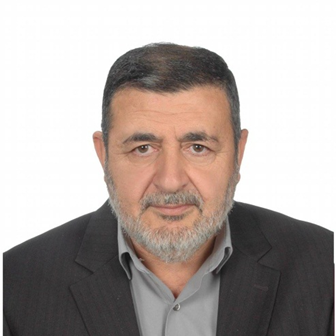 حامد شاكر محمود خالد الشقاقي العاني.•	 ولد في محافظة الأنبار - قضاء الرمادي بجمهورية العراق يوم 19/9/ 1957 م.•	 حفظ القرآن الكريم وَجَوَّدَه. وحصل على عدة إجازات بالقراءات المتواترة والشاذة ورسم المصحف من عدة مشايخ كبار أمثال الدكتور أحمد عيسى المعصراوي شيخ المقارئ المصرية في اسطنبول – تركيا – رواية حفص - ، والشيخ عبد اللطيف العبدلي النائب الأول للرابطة العالمية للقراء والمجودين في الأردن – بقراءة عاصم ورواية السوسي - ، والشيخ الدكتور نجم عبد الله مطر المقرئ بالقراءات الأربع عشر ورسم المصحف والوقف والابتداء – بالقراءات الأربع عشر ورسم المصحف - ، والشيخ محمود الكرخي – بأهل سما -. •	حاصل على شهادة الماجستير بالقانون والفقه المقارن ، موضوع الرسالة (إدارة واستثمار أراضي المقابر الوقفية المندرسة).•	 عمل مدرساً لمادة التجويد في مركز تحفيظ القرآن في جامع الشيخ عبد الجليل (رحمه الله) في مدينة الرمادي وفي جامع الحق ، وجامع مالك بن أنس في الرمادي.•	 عمل محكماً للمسابقات القرآنية القطرية والمحلية عدة سنوات وله شهادة علمية في مجال التحكيم للمسابقات الدولية من مركز الشيخ الدكتور (أحمد عيسى المعصراوي) شيخ عموم المقارئ المصرية التي أقيمت في اسطنبول.•	 قرأ عليه العديد من حفظة القرآن الكريم والقراء بقراءة عاصم.•	 يعمل حالياً موظفاً في مديرية الوقف السني في محافظة الأنبار.•	عضو المجلس العلمي الفرعي في مديرية الوقف السني – محافظة الأنبار – الرمادي.•	إمام وخطيب مكلف في مساجد مدينة الرمادي.•	درس العقيدة والفقه والحديث والأصول وعلوم اللغة من نحو وصرف وبلاغة. •	درس القانون الوضعي بمختلف اختصاصاته في كلية المعارف الجامعة – قسم القانون.•	عضو نقابة المحامين العراقيين – بغداد.•	 عضو جمعية القراء والمجودين في محافظة الأنبار.•	عضو الرابطة العالمية للقراء والمجودين في الأردن.•	عضو هيئة التحرير في مجلة (الأمة الوسط) التي تصدر في ديوان الوقف السني العراق.•	عضو هيئة التحرير في جدارية (الدين والحياة) التي تصدر في ديوان الوقف السني العراق.•	له عدة مقالات في مجلة الرسالة الإسلامية التي تصدر في ديوان الوقف السني العراق.•	 له عدة مؤلفات : (الدروس التربوية المستفادة من قول رسول الله صلى الله عليه وسلم ((ليس منا)) ) ، مطبوع في شركة الديوان للطباعة والتصميم عام 2001 ، وطبعة ثانية في مطبعة أنوار دجلة - بغداد عام 2010.(حياة عالم الأنبار الشيخ العلامة عبد الجليل إبراهيم الهيتي) ، مطبوع في مطبعة القبس - العراق عام 2002.(من أقوم أساليب التربية والتعليم في دورات القرآن الكريم) ، مطبوع في مطبعة الخنساء - العراق عام 1998. وله طبعة ثانية في ديوان الوقف السني – بغداد عام 2010.(رسالة الأذان) ، مطبوع في شركة الخنساء - العراق 1998. ومعروض أيضاً على شبكة الألوكة الألكترونية في المملكة العربية السعودية.(دعوة صادقة إلى صلاة الفجر) ، مطبوع في شركة الخنساء - العراق 1999. وله طبعة ثانية في أنوار دجلة – بغداد عام 2010 م.(دليل هداية الأسرة المسلمة) ، مطبوع في شركة الديوان عام 2001. وله طبعة ثانية في مطبعة أنوار دجلة – بغداد عام 2010 م. ومعروض أيضاً على شبكة الألوكة الألكترونية في المملكة العربية السعودية.(الذب بالقول الفصل عن الثقة من أهل العلم والنقل) ، مطبوع في مطبعة أنوار دجلة  – بغداد عام 2010. (آفة الاختلاف المذموم وهل من مصلحتنا أن نختلف) ، مطبوع في مطبعة أنوار دجلة  – بغداد عام 2010. (أنزلوا الناس منازلهم) مطبوع في مطبعة أنوار دجلة – بغداد عام 2010. ومعروض أيضاً على شبكة الألوكة الألكترونية في المملكة العربية السعودية.(السَّعُود في قراءة عاصم بن أبي النجود براوييه شعبة وحفص وأوجه الخلاف بينهما) مطبوع في مركز الدراسات والبحوث في ديوان الوقف السني – العراق عام 2009 ، الطبعة الأولى.(الميزان في تبرئة كاتب الرسول صلى الله عليه وسلم معاوية بن أبي سفيان من المزاعم والبهتان) : معروض على شبكة الألوكة الألكترونية في المملكة العربية السعودية. وكذلك على موقع مكتبة مشكاة الإسلامية.(ليظهره على الدين كله) : معروض على شبكة الألوكة الألكترونية في المملكة العربية السعودية.(الالقاء الصوتي في التسهيل والرَّوم والإشمام والإخفاء والإخفات) معروض في موقع الألوكة في المملكة العربية السعودية. وكذلك على موقع مكتبة مشكاة الإسلامية.(تحفة المقري بقراءة أبي عمرو البصري براوييه الدوري والسوسي وأوجه الخلاف بينهما) معروض في موقع الألوكة في المملكة العربية السعودية.(سر الله في النمل) : شارك في مسابقة الإعجاز العلمي في ديوان الوقف السني العراق. وكذلك معروض على شبكة الألوكة الألكترونية في المملكة العربية السعودية.تحقيق مخطوطة : (لُزُﻮمُ الطَّلاقِ الثَّلاثِ دُفْعَه بِمَا لا يَسَـع العَالِـمُ دَفْعَهُ عِنْدَ مَنْ لَيْسَ مُمْتَطِياً لِلْبِدْعَةِ) تأليف العلامة الشيخ محمد الخضر بن مايابي الجكني الشنقيطي المدني المتوفى سنة (1353) ه – (1935) م.(الدر الوفير بقراءة المكي ابن كثير براوييه البزي وقنبل وأوجه الخلاف بينهما) معروض على شبكة الألوكة الألكترونية في المملكة العربية السعودية.(القطوف الدواني بقراءة ابن عامر الشامي براوييه هشام وابن ذكوان وأوجه الخلاف بينهما) معروض على شبكة الألوكة الألكترونية في المملكة العربية السعودية. (أمعان النظر في مناهج القراء العشر ورواتهم وطرقهم في المد والقصر) معروض على شبكة الألوكة الألكترونية في المملكة العربية السعودية.(لمن أكل حراماً) معروض على شبكة الألوكة الألكترونية في المملكة العربية السعودية.(العولمة الاقتصادية) : بحث شارك في مسابقة علمية أقامتها كلية الإمام الأعظم عام 2010 م طبع على شكل حلقات في إحدى الصحف المحلية – الأنبار.بحث بعنوان (الشيخ الدكتور عبد العليم السعدي رئيساً للمجلس العلمي) : شارك به في مسابقة حياة العلامة عبد العليم السعدي التي أقيمت في كلية الإمام الأعظم – الأنبار عام 2011 م.(عطاء المعبود بقراءة عاصم بن أبي النجود) معروض على شبكة الألوكة الألكترونية في المملكة العربية السعودية.   •    له عدة بحوث ومقالات.وَحَمْزَةُ مَا أَزْكــاهُ مِنْ مُتَـوَرِّعٍ              إِمَاماً صَبُوراً لِلقُـرآنِ مُرَتِّلاَرَوَى خَلَفٌ عَنْهُ وَخَـلاَّدٌ  الَّذِي        رَوَاهُ سُلَيْمٌ مُتْقِناً وَمُحَصِّـلاَالفصل الأولالتعريف بالقارئ وراوييه وطرقهما، وأصول القارئ والراويين، وأسباب كراهة بعض أهل العلم لقراءة حمزةالتعريف بالإمام حمزة بن حبيب الزيات الكوفي ()، ومجموع طرقه من الراويينالتعريف بالراوي الأول: خلف بن هشام، وطرقه()التعريف بالراوي الثاني: خلَّاد  بن خالد، وطرقه()  سند الإمام الشاطبي بقراءة حمزة الزيَّات براوييه خلف بن هشام وخلَّاد بن خالدإسناد المؤلف بالقراءات الأربع عشرة أصول حمزة براوييه خلف وخلَّاد                  الراويالمفصول الأولالمفصول الثانيالغنةالمفصول الثالثخلفترك السكتترك السكتترك الغنةترك السكتخلَّادترك السكتترك السكتالغنةترك السكتخلفالسكتالسكتترك الغنةالسكتالراويالمفصول الأولالمفصول الثانيالغنةالمفصو الثالث الموقوف عليهخلفترك السكتترك السكتترك الغنةالنقلخلفترك السكتترك السكتترك الغنةترك السكتخلَّادترك السكتترك السكتالغنةالنقلخلَّادترك السكتترك السكتالغنةترك السكتخلفالسكتالسكتترك الغنةالنقلخلفالسكتالسكتترك الغنةالسكتالراويالغنةالساكن المفصول الموصول بما بعدهخلفترك الغنةترك السكتخلفترك الغنةالسكتخلَّادالغنةترك السكتالراويالغنةالساكن المفصول الموقوف عليهخلفترك الغنةالنقلخلفترك الغنةترك السكتخلفترك الغنةالسكتخلَّادالغنةالنقلخلَّادالغنةترك السكتالقارئ/ الراويالساكن المفصولالغنةخلفترك السكتترك الغنةخلَّادترك السكتالغنةخلفالسكتترك الغنةالقارئ/ الراويالمفصولالموصولحمزةترك السكتالسكتخلَّادترك السكتترك السكتخلفالسكتالسكتالقارئ/ الراويالمفصولالموصولحمزةترك السكتالنقلحمزةترك السكتالسكتخلفالسكتالنقلخلفالسكتالسكتالقارئ/ الراويالموصولالمفصولحمزةالسكتترك السكتخلفالسكتالسكتخلَّادترك السكتترك السكتالقارئ/الراويالموصولالمفصولحمزةالسكتالنقلحمزةالسكتترك السكتخلفالسكتالسكتخلَّادترك السكتالنقلخلَّادترك السكتترك السكتالراويالموصولالغنةالمفصولخلفالسكتترك الغنةترك السكتخلفالسكتترك الغنةالسكتخلَّادالسكتالغنةترك السكتخلَّادترك السكتالغنةترك السكتالراويالموصولالغنةالمفصولخلفالسكتترك الغنةالنقلخلفالسكتترك الغنةترك السكتخلفالسكتترك الغنةالسكتخلَّادالسكتالغنةالنقلخلَّادالسكتالغنةترك السكتخلَّادترك السكتالغنةالنقلخلَّادترك السكتالغنةترك السكتالراويكلمة (صراط)المفصول الساكنخلفإشمام الصاد زاياًترك السكتخلفإشمام الصاد زاياًالسكتخلَّادصاد خالصةترك السكتالراويكلمة (صراط)المفصول الساكنخلفإشمام الصاد زاياًالنقلخلفإشمام الصاد زاياًترك السكتخلفإشمام الصاد زاياًالسكتخلَّادصاد خالصةالنقلخلَّادصاد خالصةترك السكتالراويالمفصول الساكنكلمة (صراط)خلفترك السكتإشمام الصاد زاياًخلَّادترك السكتصاد خالصةخلفالسكتإشمام الصاد زاياًالراويكلمة (صراط)الساكن الموصولخلفإشمام الصاد زاياًالسكتخلَّادصاد خالصةالسكتخلَّادصاد خالصةترك السكتالراويكلمة (صراط)الساكن الموصولخلفإشمام الصاد زاياًالنقلخلفإشمام الصاد زاياًالسكتخلَّادصاد خالصةالنقلخلَّادصاد خالصةالسكتالراويالساكن الموصولكلمة (صراط)خلفالسكتإشمام الصاد زاياًخلَّادالسكتصاد خالصةخلَّادترك السكتصاد خالصةأسباب كراهة بعض أهل العلم لقراءة حمزة الزياتالفصل الثانيفرش المصحف على قراءة حمزة براوييه خلف وخلَّاد، والتكبير وأوحهه، الختمة، ودعاء الختمة(1) ﴿سُورَةُ ﭐلْفَاتِحَةِ مكيةٌ وَآياتهُا سَبْعٌ﴾ ()﴿الجُزْءُ الأَوْلُ﴾(2) ﴿سُورَةُ ﭐلْبَقَرَةِ مدنِيةٌ وَآياتُهَا ماْئتَانِ وَستٌ وثمانُونَ﴾﴿الْجُزْءُ الثَّانِي﴾ ﴿الْجُزْءُ الثَّالِثُ﴾(3) ﴿سُورَةُ آلِ عِمْرَانَ مَدَنيَّةٌ وَآياتُهَا مَائتَان﴾﴿الْجُزْءُ الرَّابِعُ﴾(4) ﴿سُورَةُ النَّسَاءِ مَدَنِيَّةٌ وَآيَاتُهَا مِاْئةٌ وَسِتٌ وَسَبْعُونَ﴾ ﴿الْجُزْءُ الْخَامِسُ﴾﴿الْجُزْءُ السَّادِسُ﴾(5) ﴿سُورَةُ الْمَائِدَةُ مَدَنِيَّةٌ وَآيَاتُهَا مِاْئةٌ وَعِشْرُونَ﴾﴿الْجُزْءُ السَّابِعُ﴾(6) ﴿سُورَةُ الأَنْعَامِ مَكِيَّة () وَآيَاتُهَا مِاْئةٌ وَخَمْسٌ وَسِتُونَ﴾﴿الْجُزْءُ الثَّامِنُ﴾(8) ﴿ سُورَةُ الأَعْرَافِ مَكِيَّةٌ () وَآياتُهَا مَائتَان وَسِتٍ﴾﴿الْجُزْءُ التَّاسِعُ﴾(8) ﴿سُورَةُ الأَنْفَالِ مَدَنِيَّةٌ () وَآيَاتُهَا خَمْسٌ وَسَبْعُونَ﴾﴿الْجُزْءُ الْعَاشِرُ﴾(9) ﴿سُورَةُ التَّوْبَةِ مَدَنِيَّةٌ وَآيَاتُهَا مِاْئَةٌ وَتِسْعٌ وَعِشْرُونَ﴾الْجُزْءُ الْحَادِي عَشَرَ(10) ﴿سُورَةُ يُونِسَ عَلَيهِ السَّلَام مَكِيَّةٌ وَآياتُهَا مَائةٌ وَتِسْعٌ﴾(11) ﴿سُورَةُ هُودَ مَكِيَّةٌ وَآياتُهَا مَائةٌ وَثَلاثٌ وَعِشْرُونَ﴾﴿الْجُزْءُ الثَّانِي عَشَرَ﴾(12) ﴿سُورَةُ يُوسُفُ مَكِيَّةٌ وَآياتُهَا مَائةٌ وَإِحْدَى عَشْرَ﴾الْجُزْءُ الثَّالِثَ عَشَرَ(13) ﴿سُورَةُ الرَّعْدُ مَكِيَّةٌ () وَآياتُهَا ثَلاثَةٌ وَأَرْبَعُونَ﴾(14) ﴿سُورَةُ إِبْرَاهِيمَ مَكِّيةٌ () وَآياتُهَا اثْنَانِ وَخَمْسُونَ﴾الَجُزْءُ الرَّابِعُ عَشَرُ(15) ﴿سُورَةُ الْحِجْرِ مَكِّيةٌ وَآياتُهَا تِسْعٌ وَتِسْعُونَ﴾(16) ﴿سُورَةُ النَّحِلِ مَكِّيةٌ () وَآياتُهَا مِائةٌ وَثَمَانٍ وَعِشْرُونَ﴾الَجُزْءُ الْخَامِسُ عَشَرُ(17) ﴿سُورَةُ الإِسْرَاءِ مَكِّيةٌ وَآياتُهَا مِائةٌ وَإِحدَى عَشْرُ﴾ (18) ﴿سُورَةُ الْكَهْفِ مَكِّيةٌ وَآياتُهَا مِائةٌ وَعَشْرٌ﴾الْجُزْءُ السَّادِسُ عَشَرَ(19) ﴿سُورَةُ مَرْيَمُ مَكِّيةٌ () وَآياتُهَا ثَمَانٍ وَتِسْعُونَ﴾ (20) ﴿سُورَةُ طَهَ () مَكِّيةٌ وَآياتُهَا مَائَةٌ وَخَمسٌ وَثَلاثُونَ﴾ الْجُزءُ السَّابِعُ عَشَرُ(21) ﴿سُورَةُ الأَنْبِياءُ مَكِّيةٌ وَآياتُهَا مَائَةٌ وَاثْنَا عَشْرَة﴾(22) ﴿سُورَةُ الْحَجِّ مَكِّيَّةٌ () وَآيَاتُهَا ثَمَانٍ وَسَبْعُون﴾الْجُزْءُ الثَّامِنُ عَشَرَ(23) ﴿سُوُرَةُ الْمُؤْمِنُونَ مَكِّيَّةٌ وَآيَاتِهَا مِائَةٌ وَثَمَانِ عَشْرَة﴾(24) ﴿سُورَةُ النُّورِ مَدَنِّيِّةٌ وَآيَاتُهَا أَرْبَعٌ وَسِتُونَ﴾(25) ﴿سُورَةُ الْفُرْقَانَ مَكِيَّةٌ () وَآيَاتُهَا سَبْعٌ وَسَبْعُونَ﴾الْجُزْءُ التَّاسِعُ عَشَرَ(26) ﴿سُورَةُ الشُّعَرَاءِ مَكِيَّةٌ () وَآيَاتُهَا مِائَتَانِ وَسَبْعٌ وَعِشْرُونَ﴾(27) ﴿سُورَةُ النَّمْلِ () مَكِيَّةٌ وَآيَاتُهَا ثَلاثٌ وَتِسْعُونَ﴾الْجُزْءُ الْعِشْرُونَ(28) ﴿سُورَةُ الْقَصَصِ مَكِيَّةٌ () وَآيَاتُهَا ثَمَانٍ وَثَمَانُون﴾(29) ﴿سُورَةُ الْعَنْكَبُوتِ مَكِيَّةٌ () وَآيَاتُهَا تِسْعٌ وَسِتُونَ﴾الْجُزْءُ الْحَادي وَالْعُشْرُونَ(30) ﴿سُورَةُ الرُّومِ مَكِيَّةٌ وَآيَاتُهَا سِتُونَ﴾ (31) ﴿سُورَةُ لُقْمَانَ مَكِيَّةٌ () وَآيَاتُهَا أَرْبَعٌ وَثَلاثُونَ﴾(32) ﴿سُورَةُ السَّجْدَةِ () مَكِيَّةٌ وَآيَاتُهَا ثَلاثُونَ﴾(33) ﴿سُورَةُ الأَحْزَابِ مَدَنِّيِّةٌ وَآيَاتُهَا ثَلاثٌ وَسَبْعُونَ﴾الْجُزْءُ الثَّانِي وَالْعُشْرُونَ(34) ﴿سُورَةُ سَبَأَ مَكِيَّةٌ () وَآيَاتُهَا أَرْبَعٌ وَخَمْسُونَ﴾(35) ﴿سُورَةُ فَاطِرٍ() مَكِيَّةٌ وَآيَاتُهَا خَمْسٌ وَأَرْبَعُونَ﴾ (36) ﴿سُورَةُ يَس مَكِيَّةٌ () وَآيَاتُهَا ثَلاثٌ وَثَمَانُونَ﴾الْجُزْءُ الثَّالِثُ وَالْعِشْرُونَ(37) ﴿سُورَةُ الصَّافَّاتِ مَكِيَّةٌ وَآيَاتُهَا مِائَةٌ وَاثْنَانِ وَثَمَانُونَ﴾ (38) ﴿سُورَةُ ص() مَكِيَّةٌ وَآيَاتُهَا ثمَانٍ وَثَمَانُونَ﴾ (39) ﴿سُورَةُ الزُّمَرِ() مَكِيَّةٌ () وَآيَاتُهَا خَمْسٌ وَسَبْعُونَ﴾الْجُزْءُ الرَّابِعُ وَالْعِشْرُونَ(40) ﴿سُورَةُ غَافِرِ() مَكِيَّةٌ وَآيَاتُهَا خَمْسٌ وَثَمَانُونَ﴾(41) ﴿سُورَةُ فُصِلَتْ () مَكِيَّةٌ وَآيَاتُهَا أرْبَعٌ وَخَمْسُونَ﴾الْجُزْءُ الْخَامِسُ وَالْعِشْرُونَ(42) ﴿سُورَةُ الشُّورَى  مَكِيَّةٌ () وَآيَاتُهَا ثلاثٌ وَخَمْسُونَ﴾ (43) ﴿سُورَةُ الزُّخْرُفِ مَكِيَّةٌ وَآيَاتُهَا تِسْعٌ وَثَمَانُونَ﴾ (44) ﴿سُورَةُ الدُّخَان مَكِيَّةٌ وَآيَاتُهَا تِسْعٌ وَخَمْسُونَ﴾(45) ﴿سُورَةُ الجَاثِيَةِ () مَكِيَّةٌ () وَآيَاتُهَا سَبْعٌ وَثَلاثُونَ﴾ الْجُزْءُ السَّادِسُ وَالْعِشْرُونَ(46) ﴿سُورَةُ الأَحْقَافِ مَكِيَّةٌ () وَآيَاتُهَا خَمْسٌ وَثَلاثُونَ﴾ (47) ﴿سُورَةُ مُحَمَّدٍ () مَدَنِيَّةٌ () وَآيَاتُهَا ثَمَانٍ وَثَلاثُونَ﴾ (48) ﴿سُورَةُ الْفَتْحِ مَدَنِيَّةٌ () وَآيَاتُهَا تِسْعٌ وَعِشْرُونَ﴾(49) ﴿سُورَةُ الْحُجُرَاتِ مَدَنِيَّةٌ وَآيَاتُهَا ثَمَانِ عَشْرَة﴾(50) ﴿سُورَةُ ق مَكِيَّةٌ وَآيَاتُهَا خَمْسٌ وَأَرْبَعُونَ﴾(51) ﴿سُورَةُ الذَّارِيَاتِ مَكِيَّةٌ وَآيَاتُهَا سِتُونَ﴾ الْجُزْءُ السَّابِعُ وَالْعِشْرُونَ(52) ﴿سُورَةُ الطُّورِ مَكِيَّةٌ وَآيَاتُهَا تِسعٌ وأَرْبَعُونَ﴾(53) ﴿سُورَةُ النّجْمِ مَكِيَّةٌ وَآيَاتُهَا اثنَان وَسِتُونَ﴾(54) ﴿سُورَةُ الْقَمَرِ مَكِيَّةٌ () وَآيَاتُهَا خَمْسٌ وَخَمْسُونَ﴾ (55) ﴿سُورَةُ الرَّحْمَنِ مَكِيَّةٌ () وَآيَاتُهَا ثَمَانٍ وَسَبْعُونَ﴾ (56) ﴿سُورَةُ الْوَاقِعَةِ مَكِيَّةٌ وَآيَاتُهَا سِتٌ وَتِسْعُون﴾(57) ﴿سُورَةُ الْحَدِيدِ مَدَنِيَّةٌ () وَآيَاتُهَا تِسْعٌ وَعِشْرُونَ﴾الْجُزْءُ الثَّامِنُ وَالْعِشْرُونَ(58) ﴿سُورَةُ الْمُجادَلَةِ مَدَنِيةٌ () وَآيَاتُهَا اثْنَانِ وَعِشْرُونَ﴾ (59) ﴿سُورَةُ الْحَشْرِ مَدَنِيةٌ وَآيَاتُهَا أَرْبَعٌ وَعِشْرُونَ﴾(60) ﴿سُورَةُ الْمُمْتَحنَةِ مَدَنِيةٌ وَآيَاتُهَا ثَلاثَةُ عَشَرٍ﴾ (61) ﴿سُورَةُ الصَّفِّ() مَدَنِيةٌ () وَآيَاتُهَا أَرْبَعَةُ عَشَرٍ﴾ (62) ﴿سُورَةُ الْجُمُعَةِ مَدَنِيةٌ وَآيَاتُهَا إِحْدَى عَشَرٍ﴾(63) ﴿سُورَةُ الْمُنَافِقُونَ مَدَنِيةٌ وَآيَاتُهَا إِحْدَى عَشَرٍ﴾(64) ﴿سُورَةُ التَّغَابنِ مَدَنِيةٌ () وَآيَاتُهَا ثَمَانِ عَشَرٍ﴾(65) ﴿سُورَةُ الطَّلاقِ مَدَنِيةٌ وَآيَاتُهَا اثنَا عَشَرٍ﴾(66) ﴿سُورَةُ التَّحْرِيمِ () مَدَنِيةٌ وَآيَاتُهَا اثنَا عَشَرٍ﴾الْجُزْءُ التَّاسِعُ وَالْعِشْرُونَ(67) ﴿سُورَةُ الْمُلْكِ مَكِيَّةٌ وَآيَاتُهَا ثَلاثُونَ﴾ (68) ﴿سُورَةُ الْقَلَمِ () مَكِيَّةٌ وَآيَاتُهَا اثْنَانِ وَخَمْسُونَ﴾(69) ﴿سُورَةُ الْحَاقَةِ مَكِيَّةٌ وَآيَاتُهَا اثْنَانِ خَمْسُونَ﴾(70) ﴿سُورَةُ الْمَعَارِجِ مَكِيَّةٌ وَآيَاتُهَا أَرْبَعٌ وَأَرْبَعُونَ﴾(71) ﴿سُورَةُ نُوحٍ عَلَيهِ السَّلامُ مَكِيَّةٌ وَآيَاتُهَا ثَمَانٍ وَعِشْرُونَ﴾(72) ﴿سُورَةُ الْجِنِّ() مَكِيَّةٌ وَآيَاتُهَا ثَمَانٍ وَعِشْرُونَ﴾ (73) ﴿سُورَةُ الْمُزَّمِّلِ مَكِيَّةٌ () وَآيَاتُهَا عِشْرُونَ﴾ (74) ﴿سُورَةُ الْمُدَّثِّرِ مَكِيَّةٌ وَآيَاتُهَا سِتٌ وَخَمْسُونَ﴾(75) ﴿سُورَةُ الْقِيَامَةِ مَكِيَّةٌ وَآيَاتُهَا أَرْبَعُونَ﴾(76) ﴿سُورَةُ الإنْسَانِ مَكِيَّةٌ () وَآيَاتُهَا إِحْدَى وَثَلاثُونَ﴾(77) ﴿سُورَةُ الْمُرْسَلاتِ مَكِيَّةٌ () وَآيَاتُهَا خَمْسُونَ﴾الْجُزْءُ الثَّلاثُونَ(78) ﴿سُورَةُ النَّبَأِ مَكِيَّةٌ وَآيَاتُهَا أَرْبَعُونَ﴾(79) ﴿سُورَةُ النَّازِعَاتِ مَكِيَّةٌ وَآيَاتُهَا سِتٌ وَأَرْبَعُونَ﴾(80) ﴿سُورَةُ عَبَسَ() مَكِيَّةٌ وَآيَاتُهَا اثنَتَانِ وَأَرْبَعُونَ﴾(81) ﴿سُورَةُ التَّكْوِيرِ مَكِيَّةٌ وَآيَاتُهَا تِسْعٌ وَعِشْرُونَ﴾(82) ﴿سُورَةُ الانْفِطَارِ مَكِيَّةٌ وَآيَاتُهَا تِسْعُ عَشَرَةَ﴾ (83) ﴿سُورَةُ الْمُطَفِّفِينَ مَكِيَّةٌ () وَآيَاتُهَا سِتٌ وَثَلاثُونَ﴾(84) ﴿سُورَةُ الانْشِقَاقِ مَكِيَّةٌ وَآيَاتُهَا خَمْسٌ وَعِشْرُونَ﴾(85) ﴿سُورَةُ الْبُرُوجِ مَكِيَّةٌ وَآيَاتُهَا اثْنَتَانِ وَعِشْرُونَ﴾(86) ﴿سُورَةُ الطَّارِقِ مَكِيَّةٌ وَآيَاتُهَا سَبعُ عَشْرَةَ﴾ (87) ﴿سُورَةُ الأَعْلَى (جَلَّ جَلالُهُ) مَكِيَّةٌ () وَآيَاتُهَا تِسعُ عَشْرَةَ﴾(88) ﴿سُورَةُ الْغَاشِيَةِ مَكِيَّةٌ وَآيَاتُهَا سِتٌ وَعِشرُونَ﴾(89) ﴿سُورَةُ الْفَجْرِ مَكِيَّةٌ () وَآيَاتُهَا ثَلاثُونَ﴾(90) ﴿سُورَةُ الْبَلَدِ مَكِيَّةٌ () وَآيَاتُهَا عِشرُونَ﴾(91) ﴿سُورَةُ الشَّمْسِ مَكِيَّةٌ وَآيَاتُهَا خَمْسُ عَشْرَةَ﴾(92) ﴿سُورَةُ اللَّيْلِ مَكِيَّةٌ () وَآيَاتُهَا إِحْدَى وَعِشْرُونَ﴾ (93) ﴿سُورَةُ الضُّحَى مَكِيَّةٌ وَآيَاتُهَا إِحْدَى عَشْرَةَ﴾(94) ﴿سُورَةُ الشَّرْحِ مَكِيَّةٌ وَآيَاتُهَا ثَمَانٍ﴾(95) ﴿سُورَةُ التِّينِ مَكِيَّةٌ وَآيَاتُهَا ثَمَانٍ﴾(96) ﴿سُورَةُ العَلَقِ مَكِيَّةٌ وَآيَاتُهَا تِسعَ عَشْرَةَ﴾(97) ﴿سُورَةُ الْقَدْرِ مَكِيَّةٌ () وَآيَاتُهَا خَمْسٌ﴾(98) ﴿سُورَةُ الْبَيِّنَةِ مَدَنِيَّةٌ () وَآيَاتُهَا ثَمَانٍ﴾(99) ﴿سُورَةُ الزَّلْزَلةِ مَدَنِيَّةٌ () وَآيَاتُهَا ثَمَانٍ﴾(100) ﴿سُورَةُ الْعَادِيَاتِ مَكِيَّةٌ () وَآيَاتُهَا إِحدَى عَشْرَةَ﴾(101) ﴿سُورَةُ الْقَارِعَةِ مَكِيَّةٌ وَآيَاتُهَا إحدى عَشْرة﴾(102) ﴿سُورَةُ التَّكَاثُرِ مَكِيَّةٌ () وَآيَاتُهَا ثَمَانٍ﴾(103) ﴿سُورَةُ الْعَصْرِ مَكِيَّةٌ وَآيَاتُهَا ثَلاثٌ﴾(104) ﴿سُورَةُ الْهُمَزَةِ مَكِيَّةٌ وَآيَاتُهَا تِسْعٌ﴾(105) ﴿سُورَةُ الْفِيلِ مَكِيَّةٌ وَآيَاتُهَا خَمْسٌ﴾(106) ﴿سُورَةُ قُرَيْشٍ مَكِيَّةٌ () وَآيَاتُهَا أَرْبَعٌ﴾(107) ﴿سُورَةُ الْمَاعُونِ مَكِيَّةٌ وَآيَاتُهَا سَبْعٌ﴾(108) ﴿سُورَةُ الْكَوْثَرِ مَكِيَّةٌ وَآيَاتُهَا ثَلاثٌ﴾(109) ﴿سُورَةُ الْكَافِرُونَ مَكِيَّةٌ () وَآيَاتُهَا سِتٌ﴾(110) ﴿سُورَةُ النَّصْرِ مَدَنِيَةٌ () وَآيَاتُهَا ثَلاثٌ﴾(111) ﴿سُورَةُ الْمَسَدِ مَكِيَّةٌ وَآيَاتُهَا خَمْسٌ﴾(112) ﴿سُورَةُ الإخْلاصِ مَكِيَّةٌ () وَآيَاتُهَا أَرْبَعٌ﴾(113) ﴿سُورَةُ الْفَلَقِ مَكِيَّةٌ () وَآيَاتُهَا خَمْسٌ﴾(114) ﴿سُورَةُ النَّاسِ مَكِيَّةٌ () وَآيَاتُهَا سِتٌ﴾فهرس المصادرسيرة المؤلف العلمية